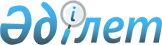 Арнайы экономикалық аймақтарды құру мақсатына сай келетiн қызметті жүзеге асыру кезiнде толығымен тұтынылатын, арнайы экономикалық аймақтың аумағында өткiзілетін, нөлдiк мөлшерлеме бойынша қосылған құн салығы салынатын тауарлардың тiзбесiн бекiту туралы
					
			Күшін жойған
			
			
		
					Қазақстан Республикасы Үкіметінің 2012 жылғы 14 қыркүйектегі № 1197 Қаулысы. Күші жойылды - Қазақстан Республикасы Үкіметінің 2018 жылғы 4 желтоқсандағы № 802 қаулысымен
      Ескерту. Күші жойылды – ҚР Үкіметінің 04.12.2018 № 802 қаулысымен.

      РҚАО-ның ескертпесі.

      ҚР мемлекеттік басқару деңгейлері арасындағы өкілеттіктердің аражігін ажырату мәселелері бойынша 2014 жылғы 29 қыркүйектегі № 239-V ҚРЗ Заңына сәйкес Қазақстан Республикасы Инвестициялар және даму министрінің 2018 жылғы 26 ақпандағы № 131 бұйрығын қараңыз.

      Ескерту. Қаулының тақырыбы жаңа редакцияда - ҚР Үкіметінің 29.07.2016 № 444 (алғашқы ресми жарияланған күнінен кейін күнтізбелік он күн өткен соң қолданысқа енгiзiледi) қаулысымен.
       "Салық және бюджетке төленетін басқа да міндетті төлемдер туралы" (Салық кодексі) Қазақстан Республикасының 2008 жылғы 10 желтоқсандағы кодексінің 244-бабының 1-тармағына сәйкес Қазақстан Республикасының Үкіметі ҚАУЛЫ ЕТЕДІ:
      1. Қоса беріліп отырған:
      1) "Астана – жаңа қала" арнайы экономикалық аймағын құру мақсатына сай келетiн қызметті жүзеге асыру кезінде толығымен тұтынылатын, арнайы экономикалық аймақтың аумағында өткізілетін, нөлдiк мөлшерлеме бойынша қосылған құн салығы салынатын тауарлардың тізбесі;
      2) "Ақтау теңіз порты" арнайы экономикалық аймағын құру мақсатына сай келетiн қызметті жүзеге асыру кезінде толығымен тұтынылатын, арнайы экономикалық аймақтың аумағында өткізілетін, нөлдiк мөлшерлеме бойынша қосылған құн салығы салынатын тауарлардың тізбесі;
      3) "Инновациялық технологиялар паркі" арнайы экономикалық аймағын құру мақсатына сай келетiн қызметті жүзеге асыру кезінде толығымен тұтынылатын, арнайы экономикалық аймақтың аумағында өткізілетін, нөлдiк мөлшерлеме бойынша қосылған құн салығы салынатын тауарлардың тізбесі;
      4) "Оңтүстік" арнайы экономикалық аймағын құру мақсатына сай келетiн қызметті жүзеге асыру кезінде толығымен тұтынылатын, арнайы экономикалық аймақтың аумағында өткізілетін, нөлдiк мөлшерлеме бойынша қосылған құн салығы салынатын тауарлардың тізбесі;
      5) "Ұлттық индустриялық мұнай-химия технопаркі" арнайы экономикалық аймағын құру мақсатына сай келетiн қызметті жүзеге асыру кезінде толығымен тұтынылатын, арнайы экономикалық аймақтың аумағында өткізілетін, нөлдiк мөлшерлеме бойынша қосылған құн салығы салынатын тауарлардың тізбесі;
      6) "Бурабай" арнайы экономикалық аймағын құру мақсатына сай келетiн қызметті жүзеге асыру кезінде толығымен тұтынылатын, арнайы экономикалық аймақтың аумағында өткізілетін, нөлдiк мөлшерлеме бойынша қосылған құн салығы салынатын тауарлардың тізбесі;
      7) "Павлодар" арнайы экономикалық аймағын құру мақсатына сай келетiн қызметті жүзеге асыру кезінде толығымен тұтынылатын, арнайы экономикалық аймақтың аумағында өткізілетін, нөлдiк мөлшерлеме бойынша қосылған құн салығы салынатын тауарлардың тізбесі;
      8) "Сарыарқа" арнайы экономикалық аймағын құру мақсатына сай келетiн қызметті жүзеге асыру кезінде толығымен тұтынылатын, арнайы экономикалық аймақтың аумағында өткізілетін, нөлдiк мөлшерлеме бойынша қосылған құн салығы салынатын тауарлардың тізбесі;
      9) "Қорғас – Шығыс қақпасы" арнайы экономикалық аймағын құру мақсатына сай келетiн қызметті жүзеге асыру кезінде толығымен тұтынылатын, арнайы экономикалық аймақтың аумағында өткізілетін, нөлдiк мөлшерлеме бойынша қосылған құн салығы салынатын тауарлардың тізбесі;
      10) "Тараз химиялық паркі" арнайы экономикалық аймағын құру мақсатына сай келетiн қызметті жүзеге асыру кезінде толығымен тұтынылатын, арнайы экономикалық аймақтың аумағында өткізілетін, нөлдiк мөлшерлеме бойынша қосылған құн салығы салынатын тауарлардың тізбесі бекітілсін.
      Ескерту. 1-тармаққа өзгеріс енгізілді - ҚР Үкіметінің 29.07.2016 № 444 (алғашқы ресми жарияланған күнінен кейін күнтізбелік он күн өткен соң қолданысқа енгiзiледi) қаулысымен.


       2. Осы қаулы 2012 жылдың 1 қаңтарынан бастап қолданысқа енгізіледі және ресми жариялануға тиіс. "Астана – жаңа қала" арнайы экономикалық аймағын құру мақсатына сай келетiн қызметті жүзеге асыру кезінде толығымен тұтынылатын, арнайы экономикалық аймақтың аумағында өткізілетін, нөлдiк мөлшерлеме бойынша қосылған құн салығы салынатын тауарлардың тізбесі
      Ескерту. Тізбеге өзгеріс енгізілді - ҚР Үкіметінің 29.07.2016 № 444 (алғашқы ресми жарияланған күнінен кейін күнтізбелік он күн өткен соң қолданысқа енгiзiледi) қаулысымен.
       Ескертпе: * - жобалау-сметалық құжаттамаға сәйкес "Ақтау теңіз порты" арнайы экономикалық аймағын құру мақсатына сай келетiн қызметті жүзеге асыру кезінде толығымен тұтынылатын, арнайы экономикалық аймақтың аумағында өткізілетін, нөлдiк мөлшерлеме бойынша қосылған құн салығы салынатын тауарлардың тізбесі
      Ескерту. Тізбеге өзгеріс енгізілді - ҚР Үкіметінің 29.07.2016 № 444 (алғашқы ресми жарияланған күнінен кейін күнтізбелік он күн өткен соң қолданысқа енгiзiледi) қаулысымен. "Инновациялық технологиялар паркі" арнайы экономикалық аймағын құру мақсатына сай келетiн қызметті жүзеге асыру кезінде толығымен тұтынылатын, арнайы экономикалық аймақтың аумағында өткізілетін, нөлдiк мөлшерлеме бойынша қосылған құн салығы салынатын тауарлардың тізбесі
      Ескерту. Тізбенің тақырыбы жаңа редакцияда - ҚР Үкіметінің 29.07.2016 № 444 (алғашқы ресми жарияланған күнінен кейін күнтізбелік он күн өткен соң қолданысқа енгiзiледi) қаулысымен.
       Ескертпе: * - жоба – сметалық құжаттарына сәйкес "Оңтүстік" арнайы экономикалық аймағын құру мақсатына сай келетiн қызметті жүзеге асыру кезінде толығымен тұтынылатын, арнайы экономикалық аймақтың аумағында өткізілетін, нөлдiк мөлшерлеме бойынша қосылған құн салығы салынатын тауарлардың тізбесі
      Ескерту. Тізбеге өзгеріс енгізілді - ҚР Үкіметінің 29.07.2016 № 444 (алғашқы ресми жарияланған күнінен кейін күнтізбелік он күн өткен соң қолданысқа енгiзiледi) қаулысымен.
       Ескертпе: * - жоба – сметалық құжаттарына сәйкес "Ұлттық индустриялық мұнай-химия технопаркі" арнайы экономикалық аймағын құру мақсатына сай келетiн қызметті жүзеге асыру кезінде толығымен тұтынылатын, арнайы экономикалық аймақтың аумағында өткізілетін, нөлдiк мөлшерлеме бойынша қосылған құн салығы салынатын тауарлардың тізбесі
      Ескерту. Тізбенің тақырыбы жаңа редакцияда - ҚР Үкіметінің 29.07.2016 № 444 (алғашқы ресми жарияланған күнінен кейін күнтізбелік он күн өткен соң қолданысқа енгiзiледi) қаулысымен.
       Ескертпе: * - жоба – сметалық құжаттарына сәйкес "Бурабай" арнайы экономикалық аймағын құру мақсатына сай келетiн қызметті жүзеге асыру кезінде толығымен тұтынылатын, арнайы экономикалық аймақтың аумағында өткізілетін, нөлдiк мөлшерлеме бойынша қосылған құн салығы салынатын тауарлардың тізбесі
      Ескерту. Тізбенің тақырыбы жаңа редакцияда - ҚР Үкіметінің 29.07.2016 № 444 (алғашқы ресми жарияланған күнінен кейін күнтізбелік он күн өткен соң қолданысқа енгiзiледi) қаулысымен.
       Ескертпе: * - жоба – сметалық құжаттарына сәйкес "Павлодар" арнайы экономикалық аймағын құру мақсатына сай келетiн қызметті жүзеге асыру кезінде толығымен тұтынылатын, арнайы экономикалық аймақтың аумағында өткізілетін, нөлдiк мөлшерлеме бойынша қосылған құн салығы салынатын тауарлардың тізбесі
      Ескерту. Қаулы тізбемен толықтырылды - ҚР Үкіметінің 29.07.2016 № 444 (алғашқы ресми жарияланған күнінен кейін күнтізбелік он күн өткен соң қолданысқа енгiзiледi) қаулысымен. "Сарыарқа" арнайы экономикалық аймағын құру мақсатына сай келетiн қызметті жүзеге асыру кезінде толығымен тұтынылатын, арнайы экономикалық аймақтың аумағына өткізілетін, нөлдiк мөлшерлеме бойынша қосылған құн салығы салынатын тауарлардың тізбесі
      Ескерту. Қаулы тізбемен толықтырылды - ҚР Үкіметінің 29.07.2016 № 444 (алғашқы ресми жарияланған күнінен кейін күнтізбелік он күн өткен соң қолданысқа енгiзiледi) қаулысымен. "Қорғас – шығыс қақпасы" арнайы экономикалық аймағын құру мақсатына сай келетiн қызметті жүзеге асыру кезінде толығымен тұтынылатын, арнайы экономикалық аймақтың аумағында өткізілетін, нөлдiк мөлшерлеме бойынша қосылған құн салығы салынатын тауарлар тізбесі
      Ескерту. Қаулы тізбемен толықтырылды - ҚР Үкіметінің 29.07.2016 № 444 (алғашқы ресми жарияланған күнінен кейін күнтізбелік он күн өткен соң қолданысқа енгiзiледi) қаулысымен.
       Ескертпе*: жобалау-сметалық құжаттамаға сәйкес "Тараз химиялық паркі" арнайы экономикалық аймағын құру мақсатына сай келетiн қызметті жүзеге асыру кезінде толығымен тұтынылатын, арнайы экономикалық аймақтың аумағында өткізілетін, нөлдiк мөлшерлеме бойынша қосылған құн салығы салынатын тауарлардың тізбесі
      Ескерту. Қаулы тізбемен толықтырылды - ҚР Үкіметінің 29.07.2016 № 444 (алғашқы ресми жарияланған күнінен кейін күнтізбелік он күн өткен соң қолданысқа енгiзiледi) қаулысымен.
       Ескертпе: - * жобалау-сметалық құжаттамаға сәйкес
					© 2012. Қазақстан Республикасы Әділет министрлігінің «Қазақстан Республикасының Заңнама және құқықтық ақпарат институты» ШЖҚ РМК
				
Қазақстан Республикасының
Премьер-Министрі
К. МәсімовҚазақстан Республикасы
Үкіметінің
2012 жылғы 14 қыркүйектегі
№ 1197 қаулысымен
бекітілген
СЭҚ ТН коды
Позицияның атауы
1
2
0201
Ірі қара малдың еті, жас немесе тоңазытылған:
0201 10 000
ұша және жартылай ұша:
0201 10 000 1
кеден одағының 02 тобына 3 қосымша ескертпеде көрсетілген тәртіпте
0201 10 000 9
өзгелері
0201 20
сүйегі сылынбаған, өзге де шабылған ет:
0201 20 200
"еселенген" ширектер:
0201 20 200 1
кеден одағының 02 тобына 3 қосымша ескертпеде көрсетілген тәртіпте
0201 20 200 9
өзгелері
0201 20 300
бөлшектелген немесе бөлшектелмеген алдыңғы ширектер:
0201 20 300 1
кеден одағының 02 тобына 3 қосымша ескертпеде көрсетілген тәртіпте
0201 20 300 9
өзгелері
0201 20 500
белшектелген немесе белшектелмеген артқы ширектер:
0201 20 500 1
кеден одағының 02 тобына 3 қосымша ескертпеде көрсетілген тәртіпте
0201 20 500 9
өзгелері 
0201 20 900
өзгелері:
0201 20 900 1
 кеден одағының 02 тобына 3 қосымша ескертпеде көрсетілген тәртіпте
0201 20 900 9
өзгелері
0201 30 000
сүйектен сылынған ет:
0201 30 000 4
0201 30 000 5 қосалқы позициясына қосылғаннан басқа кеден одағының 02 тобына 3 қосымша ескертпеде көрсетілген тәртіпте
0201 30 000 5
таза салмағы 1000 кг үшін 8000 евродан кем емес әкелінетін елдің франко-шекара жағдайындағы бағасымен
0201 30 000 9
өзгелері
0202
Мұздатылған ірі қара малдың еті:
0202 10 000
ұша және жартылай ұша:
0202 10 000 1
кеден одағының 02 тобына 1 қосымша ескертпеде көрсетілген тәртіпте
0202 10 000 9
– – өзгелері
0202 20
– сүйегі сылынған өзге де шабылған ет:
0202 20 100
– – "еселенген" ширектер:
0202 20 100 1
– – – кеден одағының 02 тобына 1 қосымша ескертпеде көрсетілген тәртіпте
0202 20 100 9
– – – өзгелері
0202 20 300
– – бөлшектелген немесе бөлшектелмеген алдыңғы ширектер:
0202 20 300 1
– – – кеден одағының 02 тобына 1 қосымша ескертпеде көрсетілген тәртіпте
0202 20 300 9
– – – өзгелері
0202 20 500
– – бөлшектелген немесе бөлшектелмеген артқы ширектер:
0202 20 500 1
– – – кеден одағының 02 тобына 1 қосымша ескертпеде көрсетілген тәртіпте
0202 20 500 9
– – – өзгелері
0202 20 900
– – өзгелері:
0202 20 900 1
– – – кеден одағының 02 тобына 1 қосымша ескертпеде көрсетілген тәртіпте
0202 20 900 9
– – – өзгелері
0202 30
– сүйегі сылынған ет:
0202 30 100
– – тұтас немесе ең көбі бес кесекке бөлшектелген алғы ширектер, әрі әрбір ширек бір блокпен берілген; "еселенген" ширектер екі блокпен берілген, олардың бірі тұтас немесе бес кесекке бөлшектелген, ал екіншісі бір кесек кесінділерді қоспағанда, артқы ширекті қамтиды:
0202 30 100 4
– – – 0202 30 000 5 қосалқы позициясына қосылғаннан басқа кеден одағының 02 тобына 1 қосымша ескертпеде көрсетілген тәртіпте
0202 30 100 5
– – – таза салмағы 1000 кг үшін 8000 евродан кем емес әкелінетін елдің франко-шекара жағдайындағы бағасымен
0202 30 100 9
– – – өзгелері
0202 30 500
– – жауырын, мойын-жауырын бөлігі және төстік:
0202 30 500 4
– – – 0202 30 000 5 қосалқы позициясына қосылғаннан басқа кеден одағының 02 тобына 1 қосымша ескертпеде көрсетілген тәртіпте
0202 30 500 5
– – – таза салмағы 1000 кг үшін 8000 евродан кем емес әкелінетін елдің франко-шекара жағдайындағы бағасымен
0202 30 500 9
– – – өзгелері
0202 30 900
– – өзгелері:
0202 30 900 4
– – – 0202 30 000 5 қосалқы позициясына қосылғаннан басқа кеден одағының 02 тобына 1 қосымша ескертпеде көрсетілген тәртіпте
0202 30 900 5
– – – таза салмағы 1000 кг үшін 8000 евродан кем емес әкелінетін елдің франко-шекара жағдайындағы бағасымен
0202 30 900 9
– – – өзгелері
0203
Шошқаның жас тоңазытылған немесе мұздатылған еті:
– жас немесе мұздатылған:
0203 11
– – ұша және жартылай ұша:
0203 11 100
– – – үй шошқаларын:
0203 11 100 1
– – – – 02 тобына кеден одағының 2 қосымша ескертпесінде көрсетілген тәртіпте
0203 11 100 9
– – – – өзгелері
0203 11 900
– – – өзгелері:
0203 11 900 1
– – – – 02 тобына кеден одағының 2 қосымша ескертпесінде көрсетілген тәртіпте
0203 11 900 9
– – – – өзгелері
0203 12
– – сан еті, жауырындары және олардың сүйегі сылынған шабылған еттері:
– – – үй шошқалары:
0203 12 110
– – – – сан еттері және олардың шабылған еттері:
0203 12 110 1
– – – – – 02 тобына кеден одағының 2 қосымша ескертпесінде көрсетілген тәртіпте
0203 12 110 9
– – – – – өзгелері
0203 12 190
– – – – жауырындар және олардың сүйегі сылынған шабылған еттері:
0203 12 190 1
– – – – – 02 тобына кеден одағының 2 қосымша ескертпесінде көрсетілген тәртіпте
0203 12 190 9
– – – – – өзгелері
0203 12 900
– – – өзгелері:
0203 12 900 1
– – – – 02 тобына кеден одағының 2 қосымша ескертпесінде көрсетілген тәртіпте
0203 12 900 9
– – – – өзгелері
0203 19
– – өзгелері:
– – – үй шошқалары:
0203 19 110
– – – – алдыңғы жиектер және олардың шабылған еттері:
0203 19 110 1
– – – – – 02 тобына кеден одағының 2 қосымша ескертпесінде көрсетілген тәртіпте
0203 19 110 9
– – – – – өзгелері
0203 19 130
– – – – төс ет және олардың сүйегі сылынған, шабылған еттері:
0203 19 130 1
– – – – – 02 тобына кеден одағының 2 қосымша ескертпесінде көрсетілген тәртіпте
0203 19 130 9
– – – – – өзгелері
0203 19 150
– – – – қабаттары бар төстік және олардың шабылған еттері:
0203 19 150 1
– – – – – 02 тобына кеден одағының 2 қосымша ескертпесінде көрсетілген тәртіпте
0203 19 150 9
– – – – – өзгелері
– – – – өзгелері:
0203 19 550
– – – – – сүйегі сылынған:
0203 19 550 1
– – – – – – 02 тобына кеден одағының 2 қосымша ескертпесінде көрсетілген тәртіпте
0203 19 550 9
– – – – – – өзгелері
0203 19 590
– – – – – өзгелері:
0203 19 590 1
– – – – – – 02 тобына кеден одағының 2 қосымша ескертпесінде көрсетілген тәртіпте
0203 19 590 9
– – – – – – өзгелері
0203 19 900
– – – өзгелері:
0203 19 900 1
– – – – 02 тобына кеден одағының 2 қосымша ескертпесінде көрсетілген тәртіпте
0203 19 900 9
– – – – өзгелері
– мұздатылған:
0203 21
– – ұша және жартылай ұша:
0203 21 100
– – – үй шошқалары:
0203 21 100 1
– – – – 02 тобына кеден одағының 2 қосымша ескертпесінде көрсетілген тәртіпте
0203 21 100 9
– – – – өзгелері
0203 21 900
– – – өзгелері:
0203 21 900 1
– – – – 02 тобына кеден одағының 2 қосымша ескертпесінде көрсетілген тәртіпте
0203 21 900 9
– – – – өзгелері
0203 22
– – сан еті, жауырындары және олардың сүйегі сылынған шабылған еттері:
– – – үй шошқалары:
0203 22 110
– – – – сан еттері және олардың шабылған еттері:
0203 22 110 1
– – – – – 02 тобына кеден одағының 2 қосымша ескертпесінде көрсетілген тәртіпте
0203 22 110 9
– – – – – өзгелері
0203 22 190
– – – – жауырындар және олардың сүйегі сылынған шабылған еттері:
0203 22 190 1
– – – – – 02 тобына кеден одағының 2 қосымша ескертпесінде көрсетілген тәртіпте
0203 22 190 9
– – – – – өзгелері
0203 22 900
– – – өзгелері:
0203 22 900 1
– – – – 02 тобына кеден одағының 2 қосымша ескертпесінде көрсетілген тәртіпте
0203 22 900 9
– – – – өзгелері
0203 29
– – өзгелері:
– – – үй шошқалары:
0203 29 110
– – – – алдыңғы жиектер және олардың шабылған еттері:
0203 29 110 1
– – – – – 02 тобына кеден одағының 2 қосымша ескертпесінде көрсетілген тәртіпте
0203 29 110 9
– – – – – өзгелері
0203 29 130
– – – – төс ет және олардың сүйегі сылынған, шабылған еттері:
0203 29 130 1
– – – – – 02 тобына кеден одағының 2 қосымша ескертпесінде көрсетілген тәртіпте
0203 29 130 9
– – – – – өзгелері
0203 29 150
– – – – қабаттары бар төстік және олардың шабылған еттері:
0203 29 150 1
– – – – – 02 тобына кеден одағының 2 қосымша ескертпесінде көрсетілген тәртіпте
0203 29 150 9
– – – – – өзгелері
– – – – өзгелері:
0203 29 550
– – – – – сүйегі сылынған:
0203 29 550 1
– – – – – – 02 тобына кеден одағының 2 қосымша ескертпесінде көрсетілген тәртіпте
0203 29 550 2
– – – – – – тримминг 02 тобына кеден одағының 2 қосымша ескертпесінде көрсетілген тәртіпте
0203 29 550 8
– – – – – – өзгелері
0203 29 590
– – – – – өзгелері:
0203 29 590 1
– – – – – – 02 тобына кеден одағының 2 қосымша ескертпесінде көрсетілген тәртіпте
0203 29 590 9
– – – – – – өзгелері
0203 29 900
– – – өзгелері:
0203 29 900 1
– – – – 02 тобына кеден одағының 2 қосымша ескертпесінде көрсетілген тәртіпте
0203 29 900 2
– – – – тримминг 02 тобына кеден одағының 2 қосымша ескертпесінде көрсетілген тәртіпте
0203 29 900 8
– – – – өзгелері
0204
Жас қой немесе ешкі еті, тоңазытылған немесе мұздатылған:
0204 10 000 0
– қозылардың ұшасы немесе жартылай ұшасы, жас немесе тоңазытылған
– жас немесе тоңазытылған өзге қой етғ:
0204 21 000 0
– – ұша және жартылай ұша
0204 22
– – сүйегі сылынған өзге де шабылған ет:
0204 22 100 0
– – – қысқа кесілген алдыңғы ширектер
0204 22 300 0
– – – арқа бөлігінің жоталық жиегі және/немесе бүйрек бөліктері
0204 22 500 0
– – – сан-жамбас бөліктері
0204 22 900 0
– – – өзгелері
0204 23 000 0
– – сүйегі сылынған
0204 30 000 0
– қозылардың ұшасы немесе жартылай ұшасы, мұздатылған
– өзге қой еті, мұздатылған:
0204 41 000 0
– – ұша және жартылай ұша
0204 42
– – сүйегі сылынған өзге де шабылған ет:
0204 42 100 0
– – – қысқа кесілген алдыңғы ширектер
0204 42 300 0
– – – арқа бөлігінің жоталық жиегі және/немесе бүйрек бөліктері
0204 42 500 0
– – – сан-жамбас бөліктері
0204 42 900 0
– – – өзгелері
0204 43
– – сүйегі сылынған:
0204 43 100 0
– – – қозылардың еті
0204 43 900 0
– – – өзгелері
0204 50
– ешкінің еті:
– – жас немесе тоңазытылған:
0204 50 110 0
– – – ұша және жартылай ұша
0204 50 130 0
– – – қысқа кесілген алдыңғы ширектері
0204 50 150 0
– – – арқа бөлігінің жоталық жиегі және/немесе бүйрек бөліктері
0204 50 190 0
– – – сан-жамбас бөліктері
– – – өзгелері:
0204 50 310 0
– – – – сүйегі сылынбаған, шабылған ет
0204 50 390 0
– – – – сүйегі сылынбаған, шабылған ет
– – мұздатылған:
0204 50 510 0
– – – ұша және жартылай ұша
0204 50 530 0
– – – қысқа кесілген алдыңғы ширектері
0204 50 550 0
– – – арқа бөлігінің жоталық жиегі және/немесе бүйрек бөліктері
0204 50 590 0
– – – сан-жамбас бөліктері
– – – өзгелері:
0204 50 710 0
– – – – сүйегі сылынбаған, шабылған ет
0204 50 790 0
– – – – сүйегі сылынған
0205 00
Жылқылардың, есектердің, қашырлардың немесе лошактардың еті, жас, тоңазытылған немесе мұздатылған:
0205 00 200 0
– жас немесе тоңазытылған
0205 00 800 0
– мұздатылған
0206
Ірі қара малдың, шошқалардың, қойлардың, ешкілердің, жылқылардың, есектердің, қашырлардың немесе лошактардың жас тағамдық қосымша, тоңазытылған немесе мұздатылған өнімдері:
0206 10
– ірі қара малдың жас немесе мұздатылған:
– – өзгелері:
0206 10 950 0
– – – жуан көк ет және жіңішке көк ет
0206 10 980 0
– – – өзгелері
– ірі қара малдың мұздатылған:
0206 21 000 0
– – тілдері
0206 22 000
– – бауыры:
0206 22 000 9
– – – өзгелері
0206 29
– – өзгелері:
– – – өзгелері:
0206 29 910 0
– – – – жуан көк ет және жіңішке көк ет
0206 29 990 0
– – – – өзгелері
0206 30 000
– шошқаның жас немесе тоңазытылған еті:
– – бауыры:
0206 30 000 2
– – – өзгелері
– – өзгелері:
0206 30 000 3
– – – фармацевтикалық өнім өндіру үшін
0206 30 000 4
– – – өзгелері
– шошқалардың, тоңазытылған:
0206 41 000
– – бауыры:
0206 41 000 1
– – – фармацевтикалық өнім өндіру үшін
0206 41 000 9
– – – өзгелері
0206 49 000
– – өзгелері:
0206 49 000 1
– – – фармацевтикалық өнім өндіру үшін
0206 49 000 9
– – – өзгелері
0206 80
– жас немесе тоңазытылған өзгелері:
0206 80 100 0
– – фармацевтикалық өнім өндіру үшін
– – өзгелері:
0206 80 910 0
– – – жылқылардың, есектердің, қашырлардың немесе лошактардың
0206 80 990 0
– – – қойлар мен ешкілердін
0206 90
– мұздатылған өзгелері:
0206 90 100 0
– – фармацевтикалық өнім өндіру үшін
– – өзгелері:
0206 90 910 0
– – – жылқылардың, есектердің, қашырлардың немесе лошактардың
0206 90 990 0
– – – қойлар мен ешкілердін
0207
0105 тауар позициясында көрсетілген үй құсының ел және тағамдық, қосымша өнімдері, жас тоңазытылған немесе мұздатылған:
– үй құстары (Gallus domesticus):
0207 11
– – бөліктерге мүшеленбеген, жас немесе тоңазытылған:
0207 11 100
– – – жүні жұлынған және жартылай ішек-қарыны алынған, бастары мен аяқ, сүйектері бар, "83%-дық, балапандар" ретінде ұсынылғандар:
0207 11 100 1
– – – – кеден одағының 02 тобына 4 қосымшасы ескертпесінде көрсетілген тәртіпте
0207 11 100 9
– – – – өзгелері
0207 11 300
– – – жүні жұлынған және ішек-қарыны алынған, басы мен аяқ сүйектерінсіз, бірақ мойыны, жүрегі, бауыры және бұлшық етті асқазаны бар, "70%-дық балапандар" ретінде ұсынылғандар:
0207 11 300 1
– – – – кеден одағының 02 тобына 4 қосымшасы ескертпесінде көрсетілген тәртіпте
0207 11 300 9
– – – – өзгелері
0207 11 900
– – – жүні жұлынған және ішек-қарыны алынған, басы мен аяқ сүйектерінсіз және мойыны, жүрегі, бауыры және бұлшық етті асқазаны бар, "65%-дық балапандар" ретінде ұсынылғандар:
0207 11 900 1
– – – – кеден одағының 02 тобына 4 қосымшасы ескертпесінде көрсетілген тәртіпте
0207 11 900 9
– – – – өзгелері
0207 12
– – бөліктерге мүшеленбеген, мұздатылған:
0207 12 100
– – – жүні жұлынған және ішек-қарыны алынған, басы мен аяқ сүйектерінсіз, бірақ мойыны, жүрегі, бауыры және бұлшық етті асқазаны бар, "70%-дық балапандар" ретінде ұсынылғандар:
0207 12 100 1
– – – – кеден одағының 02 тобына 4 қосымшасы ескертпесінде көрсетілген тәртіпте
0207 12 100 9
– – – – өзгелері
0207 12 900
– – – жүні жұлынған және ішек-қарыны алынған, басы мен аяқ сүйектерінсіз және мойыны, жүрегі, бауыры және бұлшық етті асқазаны бар, "65%-дық балапандар" ретінде ұсынылғандар:
0207 12 900 1
– – – – кеден одағының 02 тобына 4 қосымшасы ескертпесінде көрсетілген тәртіпте
0207 12 900 9
– – – – өзгелері
0207 13
– – жас немесе тоңазытылған ұшаның бөліктері қосымша өнімдері:
– – – ұшалардың бөліктері:
0207 13 100
– – – – сүйегі сылынған:
0207 13 100 1
– – – – – кеден одағының 02 тобына 4 қосымшасы ескертпесінде көрсетілген тәртіпте
0207 13 100 9
– – – – – өзгелері
– – – – сүйегі сылынбаған:
0207 13 200
– – – – – жартылары немесе ширектері:
0207 13 200 1
– – – – – – кеден одағының 02 тобына 4 қосымшасы ескертпесінде көрсетілген тәртіпте
0207 13 200 9
– – – – – – өзгелері
0207 13 300
– – – – – тұтас қанаттары, жұқа шетімен немесе онсыз:
0207 13 300 1
– – – – – – кеден одағының 02 тобына 4 қосымшасы ескертпесінде көрсетілген тәртіпте
0207 13 300 9
– – – – – – өзгелері
0207 13 400
– – – – – омыртқалары, мойындары, арқалығы мойындарымен бірге, құйыршық және қанаттарының жұқа шеттері:
0207 13 400 1
– – – – – – кеден одағының 02 тобына 4 қосымшасы ескертпесінде көрсетілген тәртіпте
0207 13 400 9
– – – – – – өзгелері
0207 13 500
– – – – – төстіктер және олардың кесектері:
0207 13 500 1
– – – – – – кеден одағының 02 тобына 4 қосымшасы ескертпесінде көрсетілген тәртіпте
0207 13 500 9
– – – – – – өзгелері
0207 13 600
– – – – – аяқтары және олардың кесектері:
0207 13 600 1
– – – – – – кеден одағының 02 тобына 4 қосымшасы ескертпесінде көрсетілген тәртіпте
0207 13 600 9
– – – – – – өзгелері
0207 13 700
– – – – – өзгелері:
0207 13 700 1
– – – – – – кеден одағының 02 тобына 4 қосымшасы ескертпесінде көрсетілген тәртіпте
0207 13 700 9
– – – – – – өзгелері
– – – қосымша ет өнімдері:
0207 13 910
– – – – бауыры:
0207 13 910 1
– – – – – кеден одағының 02 тобына 4 қосымшасы ескертпесінде көрсетілген тәртіпте
0207 13 910 9
– – – – – өзгелері
0207 13 990
– – – – өзгелері:
0207 13 990 1
– – – – – кеден одағының 02 тобына 4 қосымшасы ескертпесінде көрсетілген тәртіпте
0207 13 990 9
– – – – – өзгелері
0207 14
– – ұшаның бөліктері мен қосымша ет өнімдері, мұздатылған:
– – – ұшалардың бөліктері:
0207 14 100
– – – – сүйегі сылынған:
0207 14 100 1
– – – – – кеден одағының 02 тобына 4 қосымшасы ескертпесінде көрсетілген тәртіпте
0207 14 100 9
– – – – – өзгелері
– – – – сүйегі сылынбаған:
0207 14 200
– – – – – жартылары немесе ширектері:
0207 14 200 1
– – – – – – кеден одағының 02 тобына 4 қосымшасы ескертпесінде көрсетілген тәртіпте
0207 14 200 9
– – – – – – өзгелері
0207 14 300
– – – – – тұтас қанаттары, жұқа шетімен немесе онсыз:
0207 14 300 1
– – – – – – кеден одағының 02 тобына 4 қосымшасы ескертпесінде көрсетілген тәртіпте
0207 14 300 9
– – – – – – өзгелері
0207 14 400
– – – – – омыртқалары, мойындары, арқалығы мойындарымен бірге, құйыршық және қанаттарының жұқа шеттері:
0207 14 400 1
– – – – – – кеден одағының 02 тобына 4 қосымшасы ескертпесінде көрсетілген тәртіпте
0207 14 400 9
– – – – – – өзгелері
0207 14 500
– – – – – төстіктер және олардың кесектері:
0207 14 500 1
– – – – – – кеден одағының 02 тобына 4 қосымшасы ескертпесінде көрсетілген тәртіпте
0207 14 500 9
– – – – – – өзгелері
0207 14 600
– – – – – аяқтары және олардың кесектері:
0207 14 600 1
– – – – – – кеден одағының 02 тобына 4 қосымшасы ескертпесінде көрсетілген тәртіпте
0207 14 600 9
– – – – – – өзгелері
0207 14 700
– – – – – өзгелері:
0207 14 700 1
– – – – – – кеден одағының 02 тобына 4 қосымшасы ескертпесінде көрсетілген тәртіпте
0207 14 700 9
– – – – – – өзгелері
– – – қосымша ет өнімдері:
0207 14 910
– – – – бауыры:
0207 14 910 1
– – – – – кеден одағының 02 тобына 4 қосымшасы ескертпесінде көрсетілген тәртіпте
0207 14 910 9
– – – – – өзгелері
0207 14 990
– – – – өзгелері:
0207 14 990 1
– – – – – кеден одағының 02 тобына 4 қосымшасы ескертпесінде көрсетілген тәртіпте
0207 14 990 9
– – – – – өзгелері
– күркетауықтардың:
0207 24
– – бөліктерге мүшеленбеген, жас немесе тоңазытылған:
0207 24 100
– – – жүні жұлынған және ішек-қарыны алынған, басы мен аяқ сүйектерінсіз, бірақ мойыны, жүрегі, бауыры және бұлшық етті асқазаны бар, "80%-дық күркетауықтар" ретінде ұсынылғандар:
0207 24 100 1
– – – – кеден одағының 02 тобына 4 қосымшасы ескертпесінде көрсетілген тәртіпте
0207 24 100 9
– – – – өзгелері
0207 24 900
– – – жүні жұлынған және ішек-қарыны алынған, басы мен аяқ сүйектерінсіз және мойыны, жүрегі, бауыры мен бұлшық етті асқазаны жоқ, "73%-дық күркетауықтар" ретінде ұсынылғандар:
0207 24 900 1
– – – – кеден одағының 02 тобына 4 қосымшасы ескертпесінде көрсетілген тәртіпте
0207 24 900 9
– – – – өзгелері
0207 25
– – бөліктерге мүшеленбеген, мұздатылған:
0207 25 100
– – – жүні жұлынған және ішек-қарыны алынған, басы мен аяқ сүйектерінсіз, бірақ мойыны, жүрегі, бауыры және бұлшық етті асқазаны бар, "80%-дық күркетауықтар" ретінде ұсынылғандар:
0207 25 100 1
– – – – кеден одағының 02 тобына 4 қосымшасы ескертпесінде көрсетілген тәртіпте
0207 25 100 9
– – – – өзгелері
0207 25 900
– – – жүні жұлынған және ішек-қарыны алынған, басы мен аяқ сүйектерінсіз және мойыны, жүрегі, бауыры мен бұлшық етті асқазаны жоқ, "73%-дық күркетауықтар" ретінде ұсынылғандар:
0207 25 900 1
– – – – кеден одағының 02 тобына 4 қосымшасы ескертпесінде көрсетілген тәртіпте
0207 25 900 9
– – – – өзгелері
0207 26
– – жас немесе тоңазытылған ұшаның бөліктері қосымша өнімдері:
– – – ұшалардың бөліктері:
0207 26 100
– – – – сүйегі сылынған:
0207 26 100 1
– – – – – кеден одағының 02 тобына 4 қосымшасы ескертпесінде көрсетілген тәртіпте
0207 26 100 9
– – – – – өзгелері
– – – – сүйегі сылынбаған:
0207 26 200
– – – – – жартылары немесе ширектері:
0207 26 200 1
– – – – – – кеден одағының 02 тобына 4 қосымшасы ескертпесінде көрсетілген тәртіпте
0207 26 200 9
– – – – – – өзгелері
0207 26 300
– – – – – тұтас қанаттары, жұқа шетімен немесе онсыз:
0207 26 300 1
– – – – – – кеден одағының 02 тобына 4 қосымшасы ескертпесінде көрсетілген тәртіпте
0207 26 300 9
– – – – – – өзгелері
0207 26 400
– – – – – омыртқалары, мойындары, арқалығы мойындарымен бірге, құйыршық және қанаттарының жұқа шеттері:
0207 26 400 1
– – – – – – кеден одағының 02 тобына 4 қосымшасы ескертпесінде көрсетілген тәртіпте
0207 26 400 9
– – – – – – өзгелері
0207 26 500
– – – – – төстіктер және олардың кесектері:
0207 26 500 1
– – – – – – кеден одағының 02 тобына 4 қосымшасы ескертпесінде көрсетілген тәртіпте
0207 26 500 9
– – – – – – өзгелері
– – – – – аяқтары және олардың кесектері:
0207 26 600
– – – – – – жіліншіктері және олардың кесектері:
0207 26 600 1
– – – – – – – кеден одағының 02 тобына 4 қосымшасы ескертпесінде көрсетілген тәртіпте
0207 26 600 9
– – – – – – – өзгелері
0207 26 700
– – – – – – өзгелері:
0207 26 700 1
кеден одағының 02 тобына 4 қосымшасы ескертпесінде көрсетілген тәртіпте
0207 26 700 9
өзгелері
0207 26 800
– – – – – өзгелері:
0207 26 800 1
– – – – – – кеден одағының 02 тобына 4 қосымшасы ескертпесінде көрсетілген тәртіпте
0207 26 800 9
– – – – – – өзгелері
– – – қосымша ет өнімдері:
0207 26 910
– – – – бауыры:
0207 26 910 1
– – – – – кеден одағының 02 тобына 4 қосымшасы ескертпесінде көрсетілген тәртіпте
0207 26 910 9
– – – – – өзгелері
0207 26 990
– – – – өзгелері:
0207 26 990 1
– – – – – кеден одағының 02 тобына 4 қосымшасы ескертпесінде көрсетілген тәртіпте
0207 26 990 9
– – – – – өзгелері
0207 27
– – ұшаның бөліктері мен қосымша ет өнімдері, мұздатылған:
– – – ұшалардың бөліктері:
0207 27 100
– – – – сүйегі сылынған:
0207 27 100 1
– – – – – кеден одағының 02 тобына 4 қосымшасы ескертпесінде көрсетілген тәртіпте
0207 27 100 9
– – – – – өзгелері
– – – – сүйегі сылынбаған:
0207 27 200
– – – – – жартылары немесе ширектері:
0207 27 200 1
– – – – – – кеден одағының 02 тобына 4 қосымшасы ескертпесінде көрсетілген тәртіпте
0207 27 200 9
– – – – – – өзгелері
0207 27 300
– – – – – тұтас қанаттары, жұқа шетімен немесе онсыз:
0207 27 300 1
– – – – – – кеден одағының 02 тобына 4 қосымшасы ескертпесінде көрсетілген тәртіпте
0207 27 300 9
– – – – – – өзгелері
0207 27 400
– – – – – омыртқалары, мойындары, арқалығы мойындарымен бірге, құйыршық және қанаттарының жұқа шеттері:
0207 27 400 1
– – – – – – кеден одағының 02 тобына 4 қосымшасы ескертпесінде көрсетілген тәртіпте
0207 27 400 9
– – – – – – өзгелері
0207 27 500
– – – – – төстіктер және олардың кесектері:
0207 27 500 1
– – – – – – кеден одағының 02 тобына 4 қосымшасы ескертпесінде көрсетілген тәртіпте
0207 27 500 9
– – – – – – өзгелері
– – – – – аяқтары және олардың кесектері:
0207 27 600
– – – – – – жіліншіктері және олардың кесектері:
0207 27 600 1
– – – – – – – кеден одағының 02 тобына 4 қосымшасы ескертпесінде көрсетілген тәртіпте
0207 27 600 9
– – – – – – – өзгелері
0207 27 700
– – – – – – өзгелері:
0207 27 700 1
– – – – – – – кеден одағының 02 тобына 4 қосымшасы ескертпесінде көрсетілген тәртіпте
0207 27 700 9
– – – – – – – өзгелері
0207 27 800
– – – – – өзгелері:
0207 27 800 1
– – – – – – кеден одағының 02 тобына 4 қосымшасы ескертпесінде көрсетілген тәртіпте
0207 27 800 9
– – – – – – өзгелері
– – – қосымша ет өнімдері:
0207 27 910
– – – – бауыры:
0207 27 910 1
– – – – – кеден одағының 02 тобына 4 қосымшасы ескертпесінде көрсетілген тәртіпте
0207 27 910 9
– – – – – өзгелері
0207 27 990
– – – – өзгелері:
0207 27 990 1
– – – – – кеден одағының 02 тобына 4 қосымшасы ескертпесінде көрсетілген тәртіпте
0207 27 990 9
– – – – – өзгелері
– үйректердің:
0207 41
– – бөліктерге мүшеленбеген, жас немесе тоңазытылған:
0207 41 200
– – – жүні жұлынған, қаны ағызылған, шектерсіз, бірақ ішек-қарыны алынбаған, басымен аяқ сүйектерімен, "85%-дық үйректер" ретінде ұсынылғандар:
0207 41 200 1
– – – – кеден одағының 02 тобына 4 қосымшасы ескертпесінде көрсетілген тәртіпте
0207 41 200 9
– – – – өзгелері
0207 41 300
– – – жүні жұлынған және ішек-қарыны алынған, басы мен аяқ сүйектерінсіз, бірақ мойыны, жүрегі және бұлшық етті асқазаны бар "70%-дық үйректер" ретінде ұсынылғандар:
0207 41 300 1
– – – – кеден одағының 02 тобына 4 қосымшасы ескертпесінде көрсетілген тәртіпте
0207 41 300 9
– – – – өзгелері
0207 41 800
– – – жүні жұлынған және ішек-қарыны алынған, басы мен аяқ сүйектерінсіз, мойыны, жүрегі, бауыры мен бұлшық етті асқазаны жоқ, "63%-дық үйректер" ретінде ұсынылғандар немесе қандай да бір басқа бөлімде ұсынылғандар:
0207 41 800 1
– – – – кеден одағының 02 тобына 4 қосымшасы ескертпесінде көрсетілген тәртіпте
0207 41 800 9
– – – – өзгелері
0207 42
– – бөліктерге мүшеленбеген, мұздатылған:
0207 42 300
– – – жүні жұлынған және ішек-қарыны алынған, басы мен аяқ сүйектерінсіз, бірақ мойыны, жүрегі және бұлшық етті асқазаны бар "70%-дық үйректер" ретінде ұсынылғандар:
0207 42 300 1
– – – – кеден одағының 02 тобына 4 қосымшасы ескертпесінде көрсетілген тәртіпте
0207 42 300 9
– – – – өзгелері
0207 42 800
– – – жүні жұлынған және ішек-қарыны алынған, басы мен аяқ сүйектерінсіз, мойыны, жүрегі, бауыры мен бұлшық етті асқазаны жоқ, "63%-дық үйректер" ретінде ұсынылғандар немесе қандай да бір басқа бөлімде ұсынылғандар:
0207 42 800 1
кеден одағының 02 тобына 4 қосымшасы ескертпесінде көрсетілген тәртіпте
0207 42 800 9
өзгелері
0207 43 000
семіз бауыр, жас немесе тоңазытылған:
0207 43 000 1
кеден одағының 02 тобына 4 қосымшасы ескертпесінде көрсетілген тәртіпте
0207 43 000 9
өзгелері
0207 44
өзгелері, таза немесе салқындатылған:
ұшалардың бөліктері:
0207 44 100
сүйегі сылынған:
0207 44 100 1
кеден одағының 02 тобына 4 қосымшасы ескертпесінде көрсетілген тәртіпте
0207 44 100 9
– – – – – өзгелері
– – – – сүйегі сылынбаған:
0207 44 210
– – – – – жартылары немесе ширектері:
0207 44 210 1
– – – – – – кеден одағының 02 тобына 4 қосымшасы ескертпесінде көрсетілген тәртіпте
0207 44 210 9
– – – – – – өзгелері
0207 44 310
– – – – – тұтас қанаттары, жұқа шетімен немесе онсыз:
0207 44 310 1
– – – – – – кеден одағының 02 тобына 4 қосымшасы ескертпесінде көрсетілген тәртіпте
0207 44 310 9
– – – – – – өзгелері
0207 44 410
– – – – – омыртқалары, мойындары, арқалығы мойындарымен бірге, құйыршық және қанаттарының жұқа шеттері:
0207 44 410 1
– – – – – – кеден одағының 02 тобына 4 қосымшасы ескертпесінде көрсетілген тәртіпте
0207 44 410 9
– – – – – – өзгелері
0207 44 510
төстіктер және олардың кесектері:
0207 44 510 1
– – – – – – кеден одағының 02 тобына 4 қосымшасы ескертпесінде көрсетілген тәртіпте
0207 44 510 9
– – – – – – өзгелері
0207 44 610
– – – – – аяқтары және олардың кесектері:
0207 44 610 1
– – – – – – кеден одағының 02 тобына 4 қосымшасы ескертпесінде көрсетілген тәртіпте
0207 44 610 9
– – – – – – өзгелері
0207 44 710
палетоттар:
0207 44 710 1
кеден одағының 02 тобына 4 қосымшасы ескертпесінде көрсетілген тәртіпте
0207 44 710 9
өзгелері
0207 44 810 
өзгелері:
0207 44 810 1
 кеден одағының 02 тобына 4 қосымшасы ескертпесінде көрсетілген тәртіпте
0207 44 810 9
– – – – – – өзгелері
– – – қосымша ет өнімдері:
0207 44 910
– – – – бауыр, семізінен басқа :
0207 44 910 1
– – – – – кеден одағының 02 тобына 4 қосымшасы ескертпесінде көрсетілген тәртіпте
0207 44 910 9
– – – – – өзгелері
0207 44 990
– – – – өзгелері:
0207 44 990 1
– – – – – кеден одағының 02 тобына 4 қосымшасы ескертпесінде көрсетілген тәртіпте
0207 44 990 9
– – – – – өзгелері
0207 45
– – мұздатылған өзгелері:
– – – ұшалардың бөліктері:
0207 45 100
– – – – сүйегі сылынған:
0207 45 100 1
– – – – – кеден одағының 02 тобына 4 қосымшасы ескертпесінде көрсетілген тәртіпте
0207 45 100 9
– – – – – өзгелері
– – – – сүйегі сылынбаған:
0207 45 210
– – – – – жартылары немесе ширектері:
0207 45 210 1
– – – – – – кеден одағының 02 тобына 4 қосымшасы ескертпесінде көрсетілген тәртіпте
0207 45 210 9
– – – – – – өзгелері
0207 45 310
– – – – – тұтас қанаттары, жұқа шетімен немесе онсыз:
0207 45 310 1
– – – – – – кеден одағының 02 тобына 4 қосымшасы ескертпесінде көрсетілген тәртіпте
0207 45 310 9
– – – – – – өзгелері
0207 45 410
– – – – – омыртқалары, мойындары, арқалығы мойындарымен бірге, құйыршық және қанаттарының жұқа шеттері:
0207 45 410 1
– – – – – – кеден одағының 02 тобына 4 қосымшасы ескертпесінде көрсетілген тәртіпте
0207 45 410 9
– – – – – – өзгелері
0207 45 510
– – – – – төстіктер және олардың кесектері:
0207 45 510 1
– – – – – – кеден одағының 02 тобына 4 қосымшасы ескертпесінде көрсетілген тәртіпте
0207 45 510 9
– – – – – – өзгелері
0207 45 610
– – – – – аяқтары және олардың кесектері:
0207 45 610 1
– – – – – – кеден одағының 02 тобына 4 қосымшасы ескертпесінде көрсетілген тәртіпте
0207 45 610 9
– – – – – – өзгелері
0207 45 710
– – – – – палетоттар:
0207 45 710 1
– – – – – – кеден одағының 02 тобына 4 қосымшасы ескертпесінде көрсетілген тәртіпте
0207 45 710 9
– – – – – – өзгелері
0207 45 810
– – – – – өзгелері:
0207 45 810 1
– – – – – – кеден одағының 02 тобына 4 қосымшасы ескертпесінде көрсетілген тәртіпте
0207 45 810 9
– – – – – – өзгелері
– – – қосымша ет өнімдері:
– – – – бауыр:
0207 45 930
– – – – – семіз бауыр:
0207 45 930 1
– – – – – – кеден одағының 02 тобына 4 қосымшасы ескертпесінде көрсетілген тәртіпте
0207 45 930 9
– – – – – – өзгелері
0207 45 950
– – – – – өзгелері:
0207 45 950 1
– – – – – – кеден одағының 02 тобына 4 қосымшасы ескертпесінде көрсетілген тәртіпте
0207 45 950 9
– – – – – – өзгелері
0207 45 990
– – – – өзгелері:
0207 45 990 1
– – – – – кеден одағының 02 тобына 4 қосымшасы ескертпесінде көрсетілген тәртіпте
0207 45 990 9
– – – – – өзгелері
– қаздардың:
0207 51
– – бөліктерге мүшеленбеген, жас немесе тоңазытылған:
0207 51 100
– – – қауырсындары жұлынған, қансыздандырылған, басы және табан сүйектерімен, "82%-ды қаздар түрінде" көрсетілген:
0207 51 100 1
– – – – кеден одағының 02 тобына 4 қосымшасы ескертпесінде көрсетілген тәртіпте
0207 51 100 9
– – – – өзгелері
0207 51 900
– – – қауырсындары жұлынған, тазартылған, бассыз, табан сүйектерсіз, жүрегі және бұлшық ет қарны бар немесе оларсыз, "75%-ды қаздар" ретінде ұсынылған, немесе қандай да бір басқа түрде көрсетілген:
0207 51 900 1
– – – – кеден одағының 02 тобына 4 қосымшасы ескертпесінде көрсетілген тәртіпте
0207 51 900 9
– – – – өзгелері
0207 52
– – бөліктерге мүшеленбеген, мұздатылған:
0207 52 100
– – – қауырсындары жұлынған, қансыздандырылған, басы және табан сүйектерімен, "82%-ды қаздар түрінде" көрсетілген:
0207 52 100 1
– – – – кеден одағының 02 тобына 4 қосымшасы ескертпесінде көрсетілген тәртіпте
0207 52 100 9
– – – – өзгелері
0207 52 900
– – – қауырсындары жұлынған, тазартылған, бассыз, табан сүйектерсіз, жүрегі және бұлшық ет қарны бар немесе оларсыз, "75%-ды қаздар" ретінде ұсынылған, немесе қандай да бір басқа түрде көрсетілген:
0207 52 900 1
– – – – кеден одағының 02 тобына 4 қосымшасы ескертпесінде көрсетілген тәртіпте
0207 52 900 9
– – – – өзгелері
0207 53 000
– – семіз бауыр, жас немесе тоңазытылған:
0207 53 000 1
– – – кеден одағының 02 тобына 4 қосымшасы ескертпесінде көрсетілген тәртіпте
0207 53 000 9
– – – өзгелері
0207 54
 өзгелері, таза немесе салқындатылған:
– – – ұшалардың бөліктері:
0207 54 100
– – – – сүйегі сылынған:
0207 54 100 1
– – – – – кеден одағының 02 тобына 4 қосымшасы ескертпесінде көрсетілген тәртіпте
0207 54 100 9
– – – – – өзгелері
– – – – сүйегі сылынбаған:
0207 54 210
– – – – – жартылары немесе ширектері:
0207 54 210 1
– – – – – – кеден одағының 02 тобына 4 қосымшасы ескертпесінде көрсетілген тәртіпте
0207 54 210 9
– – – – – – өзгелері
0207 54 310
– – – – – тұтас қанаттары, жұқа шетімен немесе онсыз:
0207 54 310 1
– – – – – – кеден одағының 02 тобына 4 қосымшасы ескертпесінде көрсетілген тәртіпте
0207 54 310 9
– – – – – – өзгелері
0207 54 410
– – – – – омыртқалары, мойындары, арқалығы мойындарымен бірге, құйыршық және қанаттарының жұқа шеттері:
0207 54 410 1
– – – – – – кеден одағының 02 тобына 4 қосымшасы ескертпесінде көрсетілген тәртіпте
0207 54 410 9
– – – – – – өзгелері
0207 54 510
– – – – – төстіктер және олардың кесектері:
0207 54 510 1
– – – – – – кеден одағының 02 тобына 4 қосымшасы ескертпесінде көрсетілген тәртіпте
0207 54 510 9
– – – – – – өзгелері
0207 54 610
– – – – – аяқтары және олардың кесектері:
0207 54 610 1
– – – – – – кеден одағының 02 тобына 4 қосымшасы ескертпесінде көрсетілген тәртіпте
0207 54 610 9
– – – – – – өзгелері
0207 54 710
– – – – – палетоттар:
0207 54 710 1
– – – – – – кеден одағының 02 тобына 4 қосымшасы ескертпесінде көрсетілген тәртіпте
0207 54 710 9
– – – – – – өзгелері
0207 54 810
– – – – – өзгелері:
0207 54 810 1
– – – – – – кеден одағының 02 тобына 4 қосымшасы ескертпесінде көрсетілген тәртіпте
0207 54 810 9
– – – – – – өзгелері
– – – қосымша өнімдері:
0207 54 910
– – – – бауыр, семізінен басқа :
0207 54 910 1
– – – – – кеден одағының 02 тобына 4 қосымшасы ескертпесінде көрсетілген тәртіпте
0207 54 910 9
– – – – – өзгелері
0207 54 990
– – – – өзгелері:
0207 54 990 1
– – – – – кеден одағының 02 тобына 4 қосымшасы ескертпесінде көрсетілген тәртіпте
0207 54 990 9
– – – – – өзгелері
0207 55
– – мұздатылған өзгелері:
– – – ұшалардың бөліктері:
0207 55 100
– – – – сүйегі сылынған:
0207 55 100 1
– – – – – кеден одағының 02 тобына 4 қосымшасы ескертпесінде көрсетілген тәртіпте
0207 55 100 9
– – – – – өзгелері
– – – – сүйегі сылынбаған:
0207 55 210
– – – – – жартылары немесе ширектері:
0207 55 210 1
– – – – – – кеден одағының 02 тобына 4 қосымшасы ескертпесінде көрсетілген тәртіпте
0207 55 210 9
– – – – – – өзгелері
0207 55 310
– – – – – тұтас қанаттары, жұқа шетімен немесе онсыз:
0207 55 310 1
– – – – – – кеден одағының 02 тобына 4 қосымшасы ескертпесінде көрсетілген тәртіпте
0207 55 310 9
– – – – – – өзгелері
0207 55 410
– – – – – омыртқалары, мойындары, арқалығы мойындарымен бірге, құйыршық және қанаттарының жұқа шеттері:
0207 55 410 1
– – – – – – кеден одағының 02 тобына 4 қосымшасы ескертпесінде көрсетілген тәртіпте
0207 55 410 9
– – – – – – өзгелері
0207 55 510
– – – – – төстіктер және олардың кесектері:
0207 55 510 1
– – – – – – кеден одағының 02 тобына 4 қосымшасы ескертпесінде көрсетілген тәртіпте
0207 55 510 9
– – – – – – өзгелері
0207 55 610
– – – – – аяқтары және олардың кесектері:
0207 55 610 1
– – – – – – кеден одағының 02 тобына 4 қосымшасы ескертпесінде көрсетілген тәртіпте
0207 55 610 9
– – – – – – өзгелері
0207 55 710
– – – – – палетоттар:
0207 55 710 1
– – – – – – кеден одағының 02 тобына 4 қосымшасы ескертпесінде көрсетілген тәртіпте
0207 55 710 9
– – – – – – өзгелері
0207 55 810
– – – – – өзгелері:
0207 55 810 1
– – – – – – кеден одағының 02 тобына 4 қосымшасы ескертпесінде көрсетілген тәртіпте
0207 55 810 9
– – – – – – өзгелері
– – – қосымша өнімдері:
– – – – бауыры:
0207 55 930
– – – – – семіз бауыр:
0207 55 930 1
– – – – – – кеден одағының 02 тобына 4 қосымшасы ескертпесінде көрсетілген тәртіпте
0207 55 930 9
– – – – – – өзгелері
0207 55 950
– – – – – өзгелері:
0207 55 950 1
– – – – – – кеден одағының 02 тобына 4 қосымшасы ескертпесінде көрсетілген тәртіпте
0207 55 950 9
– – – – – – өзгелері
0207 55 990
– – – – өзгелері:
0207 55 990 1
– – – – – кеден одағының 02 тобына 4 қосымшасы ескертпесінде көрсетілген тәртіпте
0207 55 990 9
– – – – – өзгелері
0207 60
– цесаркалардың:
0207 60 050
– – бөліктерге бөлшектенбеген, жас, салқындатылған немесе мұздатылған:
0207 60 050 1
– – – кеден одағының 02 тобына 4 қосымшасы ескертпесінде көрсетілген тәртіпте
0207 60 050 9
– – – өзгелері
– – өзгелері:
– – – ұшалардың бөліктері:
0207 60 100
– – – – сүйегі сылынған:
0207 60 100 1
– – – – – кеден одағының 02 тобына 4 қосымшасы ескертпесінде көрсетілген тәртіпте
0207 60 100 9
– – – – – өзгелері
– – – – сүйегі сылынбаған:
0207 60 210
– – – – – жартылары немесе ширектері:
0207 60 210 1
– – – – – – кеден одағының 02 тобына 4 қосымшасы ескертпесінде көрсетілген тәртіпте
0207 60 210 9
– – – – – – өзгелері
0207 60 310
– – – – – тұтас қанаттары, жұқа шетімен немесе онсыз:
0207 60 310 1
– – – – – – кеден одағының 02 тобына 4 қосымшасы ескертпесінде көрсетілген тәртіпте
0207 60 310 9
– – – – – – өзгелері
0207 60 410
– – – – – омыртқалары, мойындары, арқалығы мойындарымен бірге, құйыршық және қанаттарының жұқа шеттері:
0207 60 410 1
– – – – – – кеден одағының 02 тобына 4 қосымшасы ескертпесінде көрсетілген тәртіпте
0207 60 410 9
– – – – – – өзгелері
0207 60 510
– – – – – төстіктер және олардың кесектері:
0207 60 510 1
– – – – – – кеден одағының 02 тобына 4 қосымшасы ескертпесінде көрсетілген тәртіпте
0207 60 510 9
– – – – – – өзгелері
0207 60 610
– – – – – аяқтары және олардың кесектері:
0207 60 610 1
– – – – – – кеден одағының 02 тобына 4 қосымшасы ескертпесінде көрсетілген тәртіпте
0207 60 610 9
– – – – – – өзгелері
0207 60 810
– – – – – өзгелері:
0207 60 810 1
– – – – – – кеден одағының 02 тобына 4 қосымшасы ескертпесінде көрсетілген тәртіпте
0207 60 810 9
– – – – – – өзгелері
– – – қосымша өнімдері:
0207 60 910
– – – – жас немесе салқындатылған майлы бауырдан басқа, бауыр:
0207 60 910 1
– – – – – кеден одағының 02 тобына 4 қосымшасы ескертпесінде көрсетілген тәртіпте
0207 60 910 9
– – – – – өзгелері
0207 60 990
– – – – өзгелері:
0207 60 990 1
– – – – – кеден одағының 02 тобына 4 қосымшасы ескертпесінде көрсетілген тәртіпте
0207 60 990 9
– – – – – өзгелері
0208
Өзге де ет және тағамдық қосымша, ет өнімдері, жас, тоңазытылған немесе мұздатылған:
0208 10
– үй қояндарының немесе қояндарының:
0208 10 100 0
– – үй қояндарының
0208 10 900 0
– – өзгелері
0208 30 000 0
– маймылдардың
0208 40
– киттердің, дельфиндердің және теңіз шошқаларының (Cetacea отряды сүтқоректілерінің); ламантиндер мен дюгендердің (Sirenia отряды сүтқоректілерінің); итбалықтар, теңіз арыстандар мен сойдақтістілер (Pinnipedia қосалқы отрядтың сүтқоректілері):
0208 40 100 0
– – киттердің еттері
0208 40 200 0
– – итбалықтар еті
0208 40 800 0
– – өзгелері
0208 50 000 0
– рептилдер (жыландар мен тасбақаларды қоса алғанда)
0208 60 000 0
– түйелер мен түйе тұқымдасныңы өзге жануарлары (Camelidae)
0208 90
– өзгелері:
0208 90 100 0
– – үй көгершіндері
0208 90 300 0
– – үй қояндарын немесе қояндарды басқа қыр құсы
0208 90 600 0
– – солтүстік бұғыларының
0208 90 700 0
– – құрбақаның жарғақ, саусақтары
0208 90 980 0
– – өзгелері
0209
Арық еттен сылынып алынған шошқа тоң майы мен үй құсының тоң майы, шыжғырылмаған немесе басқа тәсілмен алынбаған, жас, тоңазытылған, мұздатылған, тұздалған, тұздық судағы, кептірілген немесе ысталған:
0209 10
– шошқа:
– – шошқаның тері астындағы тоң майы:
0209 10 110 0
– – – жас, тоңазытылған, мұздатылған, тұздалған немесе тұздық судағы
0209 10 190 0
– – – кептірілген немесе ысталған
0209 10 900 0
– – 0209 00 110 0 немесе 0209 00 190 0 кіші қосалқы позицияларында көрсетілгеннен басқа шошқаның майы
0209 90 000 0
– өзгелері
0210
Тұздалған, тұздық судағы, кептірілген немесе тұздалған ет және тағамдық қосымша ет өнімдері; еттен немесе қосымша ет өнімдерінен жасалған тағамдық ұн:
– шошқа еті:
0210 11
– – сан еті, жауырындары және олардьң сүйегі сылынған шабылған еттері:
– – – үй шошқалары:
– – – – тұздалған немесе тұздық судағы:
0210 11 110 0
– – – – – сан еттері және олардың шабылған еттері
0210 11 190 0
– – – – – жауырындар және олардың сүйегі сылынған шабылған еттері
– – – – кептірілген немесе ысталған:
0210 11 310 0
– – – – – сан еттері және олардың шабылған еттері
0210 11 390 0
– – – – – жауырындар және олардың сүйегі сылынған шабылған еттері
0210 11 900 0
– – – өзгелері
0210 12
– – қабаттары бар төстік және олардың шабылған еттері:
– – – үй шошқалары:
0210 12 110 0
– – – – тұздалған немесе тұздық судағы
0210 12 190 0
– – – – кептірілген немесе ысталған
0210 12 900 0
– – – өзгелері
0210 19
– – өзгелері:
– – – үй шошқалары:
– – – – тұздалған немесе тұздық судағы:
0210 19 100 0
– – – – – бекондық жарты еттер немесе спенсерлер
0210 19 200 0
– – – – – шошқа бүйірінің 3/4-і немесе шошқаның орта бөліктері
0210 19 300 0
– – – – – алдыңғы жиектер және олардың шабылған еттері
0210 19 400 0
– – – – – төстіктер және олардың шабылған еті
0210 19 500 0
– – – – – өзгелері
– – – – кептірілген немесе ысталған:
0210 19 600 0
– – – – – алдыңғы жиектер және олардың шабылған еттері
0210 19 700 0
– – – – – төстіктер және олардың шабылған еті
– – – – – өзгелері:
0210 19 810 0
– – – – – – сүйегі сылынған
0210 19 890 0
– – – – – – өзгелері
0210 19 900 0
– – – өзгелері
0210 20
– ірі қара малдың еті:
0210 20 100 0
– – сүйегі сылынбаған
0210 20 900 0
– – сүйегі сылынған
– еттен немесе қосымша ет өнімдерінен алынған тағамдың ұн мен ірі тартылған ұнды қоса алғанда, өзгелері:
0210 91 000 0
– – маймылдардың
0210 92
– – киттердің, дельфиндердің және теңіз шошқаларының (Cetacea отряды сүтқоректілерінің); ламантиндер мен дюгендердің (Sirenia отряды сүтқоректілерінің); итбалықтар, теңіз арыстандар мен сойдақтістілер (Pinnipedia қосалқы отрядтың сүтқоректілері):
0210 92 100 0
– – – киттердің, дельфиндердің және теңіз шошқаларының (Cetacea отряды сүтқоректілерінің); ламантиндер мен дюгендердің (Sirenia отряды сүтқоректілерінің)
– – – өзгелері:
0210 92 910 0
– – – – еті
0210 92 920 0
– – – – қосымша өнімдері
0210 92 990 0
– – – – еттен немесе қосымша ет өнімдерінен жасалған тағамдық ұн
0210 93 000 0
– – рептилдер (жыландар мен тасбақаларды қоса алғанда)
0210 99
– – өзгелері:
– – – еті:
0210 99 100 0
– – – – тұздалған жылқының, тұзды судағы немесе кептірілген
– – – – қойдың және ешкінің:
0210 99 210 0
– – – – – сүйегі сылынбаған
0210 99 290 0
– – – – – сүйегі сылынған
0210 99 310 0
– – – – солтүстік бұғылары
0210 99 390 0
– – – – өзгелері
– – – қосымша өнімдері:
– – – – үй шошқалары:
0210 99 410 0
– – – – – бауыры
0210 99 490 0
– – – – – өзгелері
– – – – ірі қара малдың:
0210 99 510 0
– – – – – жуан көк ет және жіңішке көк ет
0210 99 590 0
– – – – – өзгелері
– – – – өзгелері:
– – – – – үй құстарының бауыры:
0210 99 710 0
– – – – – – қаздардың немесе үйректердің семіз бауырлары, тұздалған немесе тұздық судағы
0210 99 790 0
– – – – – – өзгелері
0210 99 800 0
– – – – – өзгелері
0210 99 900 0
– – – еттен немесе қосымша ет өнімдерінен жасалған тағамдық ұн
0401
Қоюлатылмаған және қант немесе басқа тәттілендіретін зат қосылмаған сүт және қаймақ:
0401 50 310 0
– – – алғашқы орамасында нетто-көлемі 2 л аспайтын
0401 50 390 0
– – – өзгелері
– – 45% артық:
0401 50 910 0
– – – алғашқы орамасында нетто-көлемі 2 л аспайтын
0401 50 990 0
– – – өзгелері
0402
Қоюлатылған және қант немесе басқа тәттілендіретін зат қосылған сүт және қаймақ:
0402 10
– ұнтақ, түйіршік немесе басқа қатты түрде, құрамында майы 1,5 май.% аспайды:
– – қант және басқа тәттілендіретін зат қосылмаған:
0402 10 110 0
– – – алғашқы орамасында нетто-көлемі 2,5 кг аспайтын
0402 10 190 0
– – – өзгелері
– – өзгелері:
0402 10 910 0
– – – алғашқы орамасында нетто-көлемі 2,5 кг аспайтын
0402 10 990 0
– – – өзгелері
– ұнтақ, түйіршік немесе басқа қатты түрде, құрамында майы 1,5 май.% аспайды:
0402 21
– – қант және басқа тәттілендіретін зат қосылмаған:
– – – құрамында майы 27 май.%:
0402 21 110 0
– – – – алғашқы орамасында нетто-көлемі 2,5 кг аспайтын
– – – – өзгелері:
0402 21 170 0
– – – – – құрамында майы 11 май.% артық емес
0402 21 190 0
– – – – – құрамында майы 11 май.% артық, бірақ 27 май.% артық емес
– – – құрамында майы 27 май.% артық:
0402 21 910 0
– – – – алғашқы орамасында нетто-көлемі 2,5 кг аспайтын
0402 21 990 0
– – – – өзгелері
0402 29
– – өзгелері:
– – – құрамында майы 27 май.% артық емес:
– – – – өзгелері:
0402 29 150 0
– – – – – алғашқы орамасында нетто-көлемі 2,5 кг аспайтын
0402 29 190 0
– – – – – өзгелері
– – – құрамында майы 27 май.% артық:
0402 29 910 0
– – – – алғашқы орамасында нетто-көлемі 2,5 кг аспайтын
0402 29 990 0
– – – – өзгелері
– өзгелері:
0402 91
– – қант немесе басқа тәттілендіретін зат қосылмаған:
0402 91 100 0
– – – құрамында майы 8 май.% артық емес
0402 91 300 0
– – – құрамында майы 8 май.% артық, бірақ 10 май.% артық емес
– – – құрамында майы 10 май.% артық, бірақ 45 май.% артық емес:
0402 91 510 0
– – – – алғашқы орамасында нетто-көлемі 2,5 кг аспайтын
0402 91 590 0
– – – – өзгелері
– – – құрамында майы 45 май.% артық:
0402 91 910 0
– – – – алғашқы орамасында нетто-көлемі 2,5 кг аспайтын
0402 91 990 0
– – – – өзгелері
0402 99
– – өзгелері:
0402 99 100 0
– – – құрамында майы 9,5 май.% артық емес
– – – құрамында майы 9,5 май.% артық, бірақ 45 май.% артық емес:
0402 99 310 0
– – – – алғашқы орамасында нетто-көлемі 2,5 кг аспайтын
0402 99 390 0
– – – – өзгелері
– – – құрамында майы 45 май.% артық:
0402 99 910 0
– – – – алғашқы орамасында нетто-көлемі 2,5 кг аспайтын
0402 99 990 0
– – – – өзгелері
0403
Қоюлатылған немесе қоюлатылмаған, қант және басқа тәттілендіретін заттар, дәмдік-хош иістік қоспалар қосылған немесе қосылмаған, жеміс, жаңғақ немесе какао қосылған немесе қосылмаған майсу, шайқалған сүт және қаймақ, йогурт, айран және басқа ферменттелген және ашытылған сүт және қаймақ:
0403 90
– өзгелері:
– – дәмдік-хош иістік қоспалар қосылмаған және жеміс, жаңғақ немесе какао қосылмаған:
– – – ұнтақта, түйіршікте немесе басқа қатты түрде:
– – – – қант және басқа тәттілендіретін заттар қосылмаған, құрамында майы бар:
0403 90 110 0
– – – – – 1,5 май.% артық емес
0403 90 130 0
– – – – – 1,5 май.% артық, 27 май.% артық емес
0403 90 190 0
– – – – – 27 май.% артық
– – – – басқа, құрамында майы бар:
0403 90 310 0
– – – – – 1,5 май.% артық емес
0403 90 330 0
– – – – – 1,5 май.% артық, 27 май.% артық емес
0403 90 390 0
– – – – – 27 май.% артық
– – – өзгелері:
– – – – қант және басқа тәттілендіретін заттар қосылмаған, құрамында майы бар:
0403 90 510
– – – – – 3 май.% артық:
– – дәмдік-хош иістік қоспалар қосылмаған және жеміс, жаңғақ немесе какао қосылмаған:
– – – ұнтақта, түйіршікте немесе басқа қатты түрде, құрамында сүт майы бар:
0403 90 710 0
– – – – 1,5 май.% артық емес
0403 90 730 0
– – – – 1,5 май.% артық, бірақ 27 май.% артық емес
0403 90 790 0
– – – – 27 май.% артық
– – – басқа, құрамында сүт майы бар:
0403 90 910 0
– – – – 3 май.% артық емес
0403 90 930 0
– – – – 3 май.% артық, бірақ 6 май.% артық емес
0403 90 990 0
– – – – 6 май.% артық
0404
Қоюлатылған немесе қоюлатылмаған, қант немесе басқа тәттілендіретін заттар қосылған немесе қосылмаған сүт іріткісі; басқа жерде аталмаған немесе қосылмаған қант немесе басқа тәттілендіретін заттар қосылған немесе қосылмаған табиғи сүттін құрама бөліктерінен жасалған өнімдер:
0404 10
– қоюлатылған немесе қоюлатылмаған, қант немесе басқа тәттілендіретін заттар қосылған немесе қосылмаған сүт іріткісі және түрі өзгеретін сүт іріткісі:
– – ұнтақта, түйіршікте немесе басқа қатты түрде:
– – – қант немесе басқа тәттілендіретін заттар қосылмаған, құрамында ақуызы бар (азот құрамы х 6,38):
– – – – 15 май.% артық емес және құрамында майы бар:
0404 10 020 0
– – – – – 1,5 май.% артық емес
0404 10 040 0
– – – – – 1,5 май.% артық, бірақ 27 май.% артық емес
0404 10 060 0
– – – – – 27 май.% артық
– – – – 15 май.% артық емес және құрамында майы бар:
0404 10 120 0
– – – – – 1,5 май.% артық емес
0404 10 140 0
– – – – – 1,5 май.% артық, бірақ 27 май.% артық емес
0404 10 160 0
– – – – – 27 май.% артық
– – – басқа, құрамында ақуызы бар (азот құрамы х 6,38):
– – – – 15 май.% артық емес және құрамында майы бар:
0404 10 260 0
– – – – – 1,5 май.% артық емес
0404 10 280 0
– – – – – 1,5 май.% артық, бірақ 27 май.% артық емес
0404 10 320 0
– – – – – 27 май.% артық
– – – – 15 май.% артық емес және құрамында майы бар:
0404 10 340 0
– – – – – 1,5 май.% артық емес
0404 10 360 0
– – – – – 1,5 май.% артық, бірақ 27 май.% артық емес
0404 10 380 0
– – – – – 27 май.% артық
– – өзгелері:
– – – қант немесе басқа тәттілендіретін заттар қосылмаған, құрамында ақуызы бар (азот құрамы х 6,38):
– – – – 15 май.% артық емес және құрамында майы бар:
0404 10 480 0
– – – – – 1,5 май.% артық емес
0404 10 520 0
– – – – – 1,5 май.% артық, бірақ 27 май.% артық емес
0404 10 540 0
– – – – – 27 май.% артық
– – – – 15 май.% артық емес және құрамында майы бар:
0404 10 560 0
– – – – – 1,5 май.% артық емес
0404 10 580 0
– – – – – 1,5 май.% артық, бірақ 27 май.% артық емес
0404 10 620 0
– – – – – 27 май.% артық
– – – өзгелері, құрамында ақуызы бар (азот құрамы х 6,38):
– – – – 15 май.% артық емес және құрамында майы бар:
0404 10 720 0
– – – – – 1,5 май.% артық емес
0404 10 740 0
– – – – – 1,5 май.% артық, бірақ 27 май.% артық емес
0404 10 760 0
– – – – – 27 май.% артық
– – – – 15 май.% артық емес және құрамында майы бар:
0404 10 780 0
– – – – – 1,5 май.% артық емес
0404 10 820 0
– – – – – 1,5 май.% артық, бірақ 27 май.% артық емес
0404 10 840 0
– – – – – 27 май.% артық
0404 90
– өзгелері:
– – қант немесе басқа тәттілендіретін заттар қосылмаған, құрамында майы бар:
0404 90 210 0
– – – 1,5 май.% артық емес
0404 90 230 0
– – – 1,5 май.% артық, бірақ 27 май.% артық емес
0404 90 290 0
– – – 27 май.% артық
– – өзгелері, құрамында майы бар:
0404 90 810 0
– – – 1,5 май.% артық емес
0404 90 830 0
– – – 1,5 май.% артық, бірақ 27 май.% артық емес
0404 90 890 0
– – – 27 май.% артық
0407
Қабықтағы, жас, консервіленген немесе піскен құс жұмысыртқасы:
– инкубация үшін ұрықтанған жұмыртқалар:
0407 11 000 0
– – үй тауықтарының (Gallus domesticus)6)
0407 19
– – өзгелері:
– – – 0105 тауар позицияында көрсетілген басқа үй құстарының:
0407 19 110 0
– – – – күркетауықтың немесе қаздың6)
0407 19 190 0
– – – – өзгелері6)
0407 19 900 0
– – – өзгелері6)
– өзгелері жас жұмыртқалар:
0407 21 000 0
– – үй тауықтарының (Gallus domesticus)
0407 29
– – өзгелері:
0407 29 100 0
– – – 0105 тауар позициясында көрсетілген өзге үй құстарының
0407 29 900 0
– – – өзгелері
0407 90
– өзгелері:
0407 90 100 0
– – 0105 тауар позициясында көрсетілген өзге үй құстарының
0407 90 900 0
– – өзгелері
0408
Қабығы жоқ құс жұмыртқалары және жаңа пісірілген, кептірілген, буға немесе қайнаған суда пісірілген, пішімделген, мұздатылған немесе басқа тәсілмен консервіленген қант және басқа тәттілендіретін заттар қосылған немесе қосылмаған жұмыртқа сарыуыздары:
– жұмытқа сарыуыздары:
0408 11
– – кептірілген:
0408 11 200 0
– – – тамаққа пайдалануға жарамсыз
0408 11 800 0
– – – өзгелері
0408 19
– – өзгелері:
0408 19 200 0
– – – тамаққа пайдалануға жарамсыз
– – – өзгелері:
0408 19 810 0
– – – – сұйық
0408 19 890 0
– – – – өзгелері, мұздатылғанды қоса алғанда
– өзгелері:
0408 91
– – кептірілген:
0408 91 200 0
– – – тамаққа пайдалануға жарамсыз
0408 91 800 0
– – – өзгелері
0408 99
– – өзгелері:
0408 99 200 0
– – – тамаққа пайдалануға жарамсыз
0408 99 800 0
– – – өзгелері
0409 00 000 0
Табиғи бал
0410 00 000 0
Басқа жерде аталмаған немесе қосылмаған жануар текті тағамдық өнімдер
0801
Кокос жаңғақтары, бразилиялық жаңғақтар және кешью жаңғақтары, балғын немесе кептірілген, қабығынан тазартылған немесе тазартылмаған, қабығы бар немесе қабығы жоқ:
– кокос жаңғақтары:
0801 11 000 0
– – кептірілген
0801 12 000 0
– – ішкі қабықпен (эндокарп)
0801 19 000 0
– – өзгелері
– бразилиялық жаңғақтар:
0801 21 000 0
– – қабықтағы
0801 22 000 0
– – қабығынан тазартылғандар
– кешью жаңғақтары:
0801 31 000 0
– – қабықтағы
0801 32 000 0
– – қабығынан тазартылғандар
0802
Өзге жаңғақтар, балғын немесе кептірілген, қабығынан тазартылғандар немесе тазартылмағандар, қабығы бар немесе қабығы жоқ:
– бадам:
0802 11
– – қабықтағы:
0802 11 100 0
– – – ашы
0802 11 900 0
– – – өзгелері
0802 12
– – қабығынан тазартылғандар:
0802 12 100 0
– – – ашы
0802 12 900 0
– – – өзгелері
– орман жаңғағы, немесе шаттауық (Corylus sрр.):
0802 21 000 0
– – қабықтағы
0802 22 000 0
– – қабығынан тазартылғандар
– түйе жаңғақтары:
0802 31 000 0
– – қабықтағы
0802 32 000 0
– – қабығынан тазартылғандар
– каштандар (Castanea spp.):
0802 41 000 0
– – қабықтағы
0802 42 000 0
– – қабығынан тазартылғандар
– пістелер:
0802 51 000 0
– – қабықтағы
0802 52 000 0
– – қабығынан тазартылғандар
– макадамия жаңғақтары:
0802 61 000 0
– – қабықтағы
0802 62 000 0
– – қабығынан тазартылғандар
0802 70 000 0
– кола жаңғақтары (Cola spp.)
0802 80 000 0
– ареки жаңғақтары, немесе бетель жаңғақтары
0802 90
– өзгелері:
0802 90 100 0
– – пекан
0802 90 500 0
– – балқарағай жаңғақтары
0802 90 850 0
– – өзгелері
0811
Буда немесе қайнаған суда жылумен өңделген немесе өңделмеген, тоңазытылған, қанты немесе басқа тәттілендіргіш заттары қосылған немесе қосылмаған жаңғақтар және жемістер:
0811 10
– бүлдірген және қойбүлдірген:
– – қантты немесе басқа тәттілендіргіш заттарды қосумен:
0811 10 110 0
– – – 13 мас.% артық қанты бар
0811 10 190 0
– – – өзгелері
0811 10 900 0
– – өзгелері
0811 20
– таңқурай, қара бүлдірген, тұт жидегі, немесе, тұт ағашы, және логанова бүлдіргені, қарақат қара, ақ немесе қызыл және қарлыған:
– – қантты немесе өзге тәттілендіргіш заттарды қосумен:
0811 20 110 0
– – – 13 мас.% артық қанты бар
0811 20 190 0
– – – өзгелері
– – өзгелері:
0811 20 310 0
– – – таңқурай
0811 20 390 0
– – – қара қарақат
0811 20 510 0
– – – қызыл қарақат
0811 20 590 0
– – – қара бүлдірген, тұт жидегі, немесе, тұт ағашы
0811 20 900 0
– – – өзгелері
0811 90
– өзгелері:
– – қантты немесе өзге тәттілендіргіш заттарды қосумен:
– – – 13 мас.% артық қанты бар:
0811 90 110 0
– – – – тропикалық жемістер және тропикалық жаңғақтар
0811 90 190 0
– – – – өзгелері
– – – өзгелері:
0811 90 310 0
– – – – тропикалық жемістер және тропикалық жаңғақтар
0811 90 390 0
– – – – өзгелері
– – өзгелері:
0811 90 500 0
– – – Vaccinium myrtillus түрі өсімдіктерінің жемістері
0811 90 700 0
– – – Vaccinium myrtilloides және Vaccinium angustifolium түрлер өсімдіктерінің жемістері
– – – шие және қызыл шие:
0811 90 750 0
– – – – қышқыл шие (Prunus cerasus)
0811 90 800 0
– – – – өзгелері
0811 90 850 0
– – – тропикалық жемістер және тропикалық жаңғақтар
0811 90 950 0
– – – өзгелері
0812
Қысқа мерзімді сақтау үшін консервіленген жаңғақтар және жемістер (күкірт диоксидімен, тұздықта, күкіртті суда немесе басқа уақытша консервілейтін ерітіндіде), бірақ мұндай түрде тамаққа тікелей қолдану үшін жарамсыз:
0901
Қуырылған немесе қуырылмаған, кофеинмен немесе кофеинсіз кофе; кофе қауызы және кофе дәндерінің қабықшалары; кез келген пропорциядағы кофесі бар кофе алмастырғыштары:
– қуырылмаған кофе:
0901 11 000
– – кофеинмен:
0901 11 000 1
– – – арабика (Coffea arabica)
0901 11 000 2
– – – робуста (Соffea canephora)
0901 11 000 9
– – – өзгелері
0901 12 000
– – кофеинсіз:
0901 12 000 1
– – – арабика (Соffea arabiса)
0901 12 000 2
– – – робуста (Соffea canephorа)
0901 12 000 9
– – – өзгелері
– қуырылған кофе:
0901 21 000
– – кофеинмен:
– – – дәндердегі:
0901 21 000 1
– – – – арабика (Соffеа аrabiса)
0901 21 000 2
– – – – робуста (Соffеа саnephorа)
0901 21 000 8
– – – – өзгелері
0901 21 000 9
– – – өзгелері
0901 22 000
– – кофеинсіз:
– – – дәндердегі:
0901 22 000 1
– – – – арабика (Соffеа аrabiса)
0901 22 000 2
– – – – робуста (Соffеа саnephorа)
0901 22 000 8
– – – – өзгелері
0901 22 000 9
– – – өзгелері
0901 90
– өзгелері:
0901 90 100 0
– – кофейн қауызы және кофе дәндерінің қабықшалары
0901 90 900 0
– – кофесі бар кофе алмастырғыштары
0902
Дәмдік хош иісті қоспалары бар немесе оларсыз шай:
0902 10 000
– таза салмағы 3 кг-нан аспайтын бастапқы орамдардағы көк шай (ыдыратылмаған):
0902 10 000 1
– – біржолғы орамда
0902 10 000 9
– – өзгелері
0902 20 000 0
– өзге де көк шай (ыдыратылмаған)
0902 30 000
– таза салмағы 3 кг-нан аспайтын бастапқы орамдардағы қара шай (ыдыратылған) және ішінара ыдыратылған,:
0902 30 000 1
– – таза салмағы 3 кг-нан аспайтын бастапқы орамалардағы біржолғы орамдағы қара шай (ыдыратылған) және ішінара ыдыратылған
0902 30 000 9
– – өзгелері
0902 40 000 0
– өзге де қара шай (ыдыратылған) және ішінара ыдыратылған
0903 00 000 0
мате, немесе парагвай шайы
0905
Ваниль:
0905 10 000 0
– бөлшектелмеген және ұсақталмаған
0905 20 000 0
– бөлшектелген және ұсақталған
0906
Корица және қоңыр ағаштың гүлдері:
– бөлшектелмеген және ұсақталмаған:
0906 11 000 0
– – корица (Cinnamomum zeylanicum Blume)
0906 19 000 0
– – өзгелері
0906 20 000 0
– бөлшектелген және ұсақталған
0907
Қалампыр (бүтін ұрығы, гүлдері және гүлсағақтары):
0907 10 000 0
– бөлшектелмеген және ұсақталмаған
0907 20 000 0
– бөлшектелген және ұсақталған
0908
Мускат жаңғағы, мацис және кардамон:
– мускат жаңғағы:
0908 11 000 0
– – бөлшектелмеген және ұсақталмаған
0908 12 000 0
– – бөлшектелген және ұсақталған
– мацис:
0908 21 000 0
– – бөлшектелмеген және ұсақталмаған
0908 22 000 0
– – бөлшектелген және ұсақталған
– кардамон:
0908 31 000 0
– – бөлшектелмеген және ұсақталмаған
0908 32 000 0
– – бөлшектелген және ұсақталған
0910
Имбирь, бәйшешек, турмерик (куркума), тимьян, немесе чабрец, лавр жапырағы, карри және өзге де дәмдеушілер:
– имбирь:
0910 11 000 0
– – бөлшектелмеген және ұсақталмаған
0910 12 000 0
– – бөлшектелген және ұсақталған
0910 20
– бәйшешек:
0910 20 100 0
– – бөлшектелмеген және ұсақталмаған
0910 20 900 0
– – бөлшектелген немесе ұсақталған
0910 30 000 0
– турмерик (куркума)
– басқа дәмділіктер:
0910 91
– – осы топқа 16 ескертпелерде айтылған қоспалар:
0910 91 050 0
– – – карри
– – – өзгелері:
0910 91 100 0
– – – – бөлшектелмеген және ұсақталмаған
0910 91 900 0
– – – – бөлшектелген және ұсақталған
0910 99
– – өзгелері:
0910 99 100 0
– – – шөптес пажитник тұқымдары
– – – тимьян, немесе чабрец:
– – – – бөлшектелмеген немесе ұсақталмаған:
0910 99 310 0
– – – – – өрмелеуіш тимьян (Thymus serpyllum)
0910 99 330 0
– – – – – өзгелері
0910 99 390 0
– – – – бөлшектелген және ұсақталған
0910 99 500 0
– – – лавр жапырағы
– – – өзгелері:
0910 99 910 0
– – – – бөлшектелмеген және ұсақталмаған
0910 99 990 0
– – – – бөлшектелген немесе ұсақталған
1001
Бидай және меслин:
– қатты бидай:
1001 19 000 0
– – өзгелері
– өзгелері:
1001 91 900 0
– – – өзгелері
1001 99 000 0
– – өзгелері
1003
Арпа:
1003 90 000 0
– өзгелері
1004
Сұлы:
1004 90 000 0
– өзгелері
1005
Жүгері:
1005 90 000 0
– өзгелері
1006
Күріш:
1006 10
– қабығы аршылмаған күріш (шикізаттық күріш):
– – өзгелері:
– – – буландырылған:
1006 10 210 0
– – – – қысқа дәнді
1006 10 230 0
– – – – орташа дәнді
– – – – ұзын дәнді:
1006 10 250 0
– – – – – ұзындығының еніне қатынасы 2 астам, бірақ 3 кем
1006 10 270 0
– – – – – ұзындығының еніне қатынасы 3-ке тең немесе одан астам
– – – өзгелері:
1006 10 920 0
– – – – қысқа дәнді
1006 10 940 0
– – – – орташа дәнді
– – – – ұзын дәнді:
1006 10 960 0
– – – – – ұзындығының еніне қатынасы 2 астам, бірақ 3 кем
1006 10 980 0
– – – – – ұзындығының еніне қатынасы 3 тең немесе одан астам
1006 20
– қабығы аршылған күріш (жылтылдатылмаған):
– – буландырылған:
1006 20 110 0
– – – қысқа дәнді
1006 20 130 0
– – – орташа дәнді
– – – ұзын дәнді:
1006 20 150 0
– – – – ұзындығының еніне қатынасы 2 астам, бірақ 3 кем
1006 20 170 0
– – – – ұзындығының еніне қатынасы 3 тең немесе одан астам
– – өзгелері:
1006 20 920 0
– – – қысқа дәнді
1006 20 940 0
– – – орташа дәнді
– – – ұзын дәнді:
1006 20 960 0
– – – – ұзындығының еніне қатынасы 2 астам, бірақ 3 кем
1006 20 980 0
– – – – ұзындығының еніне қатынасы 3 тең немесе одан астам
1006 30
– жартылай талқандатылған немесе толық талқандатылған, жылтылдатылған немесе жылтылдатылмаған, жалтыратылған немесе жалтыратылмаған күріш:
– – жартылай талқандатылған күріш:
– – – буландырылған:
1006 30 210 0
– – – – қысқа дәнді
1006 30 230 0
– – – – орташа дәнді
– – – – ұзын дәнді:
1006 30 250 0
– – – – – ұзындығының еніне қатынасы 2 астам, бірақ 3 кем
1006 30 270 0
– – – – – ұзындығының еніне қатынасы 3 тең немесе одан астам
– – – өзгелері:
1006 30 420 0
– – – – қысқа дәнді
1006 30 440 0
– – – – орташа дәнді
– – – – ұзын дәнді:
1006 30 460 0
– – – – – ұзындығының еніне қатынасы 2 астам, бірақ 3 кем
1006 30 480 0
– – – – – ұзындығының еніне қатынасы 3 тең немесе одан астам
– – толық талқандатылған күріш:
– – – буландырылған:
1006 30 610 0
– – – – қысқа дәнді
1006 30 630 0
– – – – орташа дәнді
– – – – ұзын дәнді:
1006 30 650 0
– – – – – ұзындығының еніне қатынасы 2 астам, бірақ 3 кем
1006 30 670 0
– – – – – ұзындығының еніне қатынасы 3 тең немесе одан астам
– – – өзгелері:
1006 30 920 0
– – – – қысқа дәнді
1006 30 940 0
– – – – орташа дәнді
– – – – ұзын дәнді:
1006 30 960 0
– – – – – ұзындығының еніне қатынасы 2 астам, бірақ 3 кем
1006 30 980 0
– – – – – ұзындығының еніне қатынасы 3 тең немесе одан астам
1006 40 000 0
– уатылған күріш
1007
Дәнді құмай:
1007 90 000 0
– өзгелері
1008
Қарақұмық, тары және субидайықтың тұқымдары; өзге де дақылдар:
1008 10 000
– қарақұмық:
1008 10 000 9
– – өзгелері
– тары:
1008 29 000 0
– – өзгелері
1008 30 000 0
– субидайықтың тұқымдары
1008 40 000 0
– росичка (Digitaria spp.)
1008 50 000 0
– киноа немесе өзге күріштік алабота
1008 60 000 0
– тритикале (қара-бидай буданы)
1008 90 000 0
– өзге де дақылдар
1101 00
бидай немесе қара бидай ұны:
– бидай ұны:
1101 00 110 0
– – қатты бидайдан алынған ұн
1101 00 150 0
– – жұмсақ бидайдан және спельтадан алынған ұн
1101 00 900 0
– қара бидайдан алынған ұн
1102
Бидай немесе қара бидайдан басқа өзге де астық тұқымдастар дәндерінен алынған ұн:
1102 20
– жүгері ұны:
1102 20 100 0
– – құрамындағы майлылығы 1,5 салм. %-дан аспайтын
1102 20 900 0
– – өзгелері
1102 90
– өзгелері:
1102 90 100 0
– – арпа ұны
1102 90 300 0
– – сұлы ұны
1102 90 500 0
– – күріш ұны
1102 90 700 0
– – қара бидай ұны
1102 90 900
– – өзгелері:
1102 90 900 1
– – – дәндік құмай
1102 90 900 9
– – – өзгелері
1103
Жарма, ірі тартылған ұн және астық тұқымдастар дәндерінен алынған түйіршіктер:
– ірі тартылған жарма мен ұн:
1103 11
– – бидайдан:
1103 11 100 0
– – – қатты бидайдан
1103 11 900 0
– – – жұмсақ бидайдан және спельтадан
1103 13
– – жүгеріден:
1103 13 100 0
– – – құрамындағы майлылығы 1,5 салм. %-дан аспайтын
1103 13 900 0
– – – өзгелері
1103 19
– – өзге де астық тұқымдастар дәндерінен:
1103 19 100 0
– – – қара бидайдан
1103 19 300 0
– – – арпадан
1103 19 400 0
– – – сұлыдан
1103 19 500 0
– – – күріштен
1103 19 900
– – – өзгелері:
1103 19 900 1
– – – – дәндік құмайдан
1103 19 900 9
– – – – өзгелері
1103 20
– түйіршіктер:
1103 20 100 0
– – қара бидайдан
1103 20 200 0
– – арпадан
1103 20 300 0
– – сұлыдан
1103 20 400 0
– – жүгеріден
1103 20 500 0
– – күріштен
1103 20 600 0
– – бидайдан
1103 20 900 0
– – өзгелері
1104
1006 тауар позициясындағы күрішті қоспағанда, басқа да тәсілдермен өңделген астық тұқымдастар дәндері (мысалы, дән жармасы түріндегі немесе ұсатылған, қабығынан аршылған, жанышталған, үлпектерге қайта өңделген); тұтас, жанышталған, үлпек түріндегі немесе бастырылған астық тұқымдастар дәнінің ұрықтары:
– жанышталған немесе үлпектерге қайта өңделген дән:
1104 12
– – сұлы:
1104 12 100 0
– – – жанышталған
1104 12 900 0
– – – үлпектерге қайта өңделген
1104 19
– – өзге де дәнділердан:
1104 19 100 0
– – – бидай
1104 19 300 0
– – – қара бидай
1104 19 500 0
– – – жүгері
– – – арпа:
1104 19 610 0
– – – – жанышталған
1104 19 690 0
– – – – үлпектерге қайта өңделген
– – – өзгелері:
1104 19 910 0
– – – – күріш үлпектер
1104 19 990 0
– – – – өзгелері
– өзге де өңделген дән (мысалы, қабығы аршылған, дән жармасы немесе бөлшектелген түрде талқандалған):
1104 22
– – сұлы:
1104 22 200 0
– – – қабығы аршылған
1104 22 300 0
– – – қабығы аршылған және дән жармасына өңделген немесе бөлшектелген
1104 22 500 0
– – – талқандалған
1104 22 900 0
– – – қандай да бір өзгеше өңдеусіз бөлшектелген
1104 22 980 0
– – – өзгелері
1104 23
– – жүгері:
1104 23 100 0
– – – қабығы аршылған, дән жармасына өңделген немесе өңделмеген, бөлшектелген немесе бөлшектелмеген
1104 23 300 0
– – – талқандалған
1104 23 900 0
– – – қандай да бір өзгеше өңдеусіз бөлшектелген
1104 23 990 0
– – – өзгелері
1104 29
– – өзге де астық тұқымдастар:
– – – арпа:
1104 29 010 0
– – – – қабығы аршылған
1104 29 030 0
– – – – қабығы аршылған және дән жармасына өңделген немесе бөлшектелген ("Grutzе" немесе "grutten")
1104 29 050 0
– – – – талқандалған
1104 29 070 0
– – – – қандай да бір өзгеше өңдеусіз бөлшектелген
1104 29 090 0
– – – – өзгелері
– – – өзгелері:
– – – – қабығы аршылған, дән жармасына өңделген немесе өңделмеген, бөлшектелген немесе бөлшектелмеген:
1104 29 110 0
– – – – – бидай
1104 29 180 0
– – – – – өзгелері
1104 29 300 0
– – – – талқандалған
– – – – қандай да бір өзгеше өңдеусіз бөлшектелген:
1104 29 510 0
– – – – – бидай
1104 29 550 0
– – – – – қара бидай
1104 29 590 0
– – – – – өзгелері
– – – – өзгелері:
1104 29 810 0
– – – – – бидай
1104 29 850 0
– – – – – қара бидай
1104 29 890 0
– – – – – өзгелері
1104 30
– тұтас, жанышталған, үлпек түріндегі немесе бастырылған астық тұқымдастар дәнінің ұрықтары:
1104 30 100 0
– – бидай
1104 30 900 0
– – басқа да астық тұқымдастар
1105
Майда немесе ірі тартылған ұн, ұнтақ, үлпек, картоп түйіршіктері:
1105 10 000 0
– майда және ірі тартылған ұн және ұнтақ
1105 20 000 0
– үлпектер және түйіршіктер
1106
Майда немесе ірі тартылған ұн және 0713 тауар позициясындағы кептірілген бұршаққап көкөністерінен, саго пальмасының өзегінен, 0714 тауар позициясындағы түйнек тамырлардан немесе жем тамырлардан немесе 8-топтың өнімдерінен алынған ұнтақ:
1106 10 000 0
– 0713 тауар позициясындағы кептірілген бұршаққап көкөністерден
1106 20
– 0714 тауар позициясындағы саго пальмасының өзегінен, түйнек тамырлардан немесе жемдік тамырлардан:
1106 20 100 0
– – затсыздандырылған
1106 20 900 0
– – өзгелері
1106 30
– 08-топтың өнімдерінен:
1106 30 100 0
– – банандардан
1106 30 900 0
– – өзгелері
1107
Қуырылған немесе қуырылмаған мия:
1107 10
– қуырылмаған:
– – бидайдан:
1107 10 110 0
– – – ұн түрінде
1107 10 190 0
– – – өзгелері
– – өзгелері:
1107 10 910 0
– – – ұн түрінде
1107 10 990 0
– – – өзгелері
1107 20 000 0
– қуырылған
1108
Крахмал; инулин:
– крахмал:
1108 11 000 0
– – бидайдың
1108 12 000 0
– – жүгерінің
1108 13 000 0
– – картоптың
1108 14 000 0
– – маниоктың
1108 19
– – өзгелері:
1108 19 100 0
– – – күріштің
1108 19 900 0
– – – өзгелері
1108 20 000 0
– инулин
1109 00 000 0
Құрғақ немесе дымқыл бидай ұлпасы
1701
Құрақ немесе қызылша қанты және қатты түрдегі химиялық таза сахароза:
1702
Қатты түрдегі химиялық таза лактозаны, мальтозаны, глюкозаны және фруктозаны қоса алғанда, өзге де қанттар; дәмді хош иісті немесе бояғыш заттар қосылмаған қант шәрбаттары; табиғи балмен араласқан немесе араласпаған қолдан жасалған бал; карамельді кулері:
– лактоза және лактоза шәрбаты:
1702 11 000 0
– – құрамында 99 салм. %-дан немесе одан да көп лактозасы бар, құрғақ заттарға есептегендегі сусыз лактоза ретінде көрінетін
1702 19 000 0
– – өзгелері
1702 20
– қант және үйеңкі шәрбаты:
1702 20 100 0
– – құрамында дәм беріп, иіс шығаратын немесе бояғыш қосымшасы бар, қатты күйіндегі үйеңкі қанты
1702 20 900 0
– – өзгелері
1702 30
– глюкоза және құрамында фруктоза немесе құрғақ күйінде фруктоза 20 салм. %-дан кем болатын глюкоза шәрбаты:
1702 30 100 0
– – изоглюкоза
– – өзгелері:
1702 30 500 0
– – – ақ кристалл ұнтақ күйіндегі, агломератталған немесе агломератталмаған
1702 30 900
– – – өзгелері:
1702 30 900 1
– – – – крахмал сірнесі
1702 30 900 9
– – – – өзгелері
1702 40
– глюкоза және құрамында құрғақ күйінде 20 салм. %-дан кем емес, бірақ 50 салм. %-дан аз фруктоза бар, инвертті қантты қоспағандағы глюкоза шәрбаты:
1702 40 100 0
– – изоглюкоза
1702 40 900 0
– – басқалары
1702 50 000 0
– химиялық таза фруктоза
1702 60
– басқа да фруктоза және құрамында құрғақ күйінде 50 салм. %-дан асатын фруктоза бар, инвертті қантты қоспағандағы фруктоза шәрбаты:
1702 60 100 0
– – изоглюкоза
1702 60 800 0
– – инулин шәрбаты
1702 60 950 0
– – өзгелері
1702 90
– инвертті қантты қосқандағы басқалары және басқа да қанттар мен құрамында құрғақ күйінде 50 салм. %-дан фруктоза бар қант шәрбаттары:
1702 90 100 0
– – химиялық жағынан таза мальтоза
1702 90 300 0
– – изоглюкоза
1702 90 500 0
– – мальтодекстрин және мальтодекстриннен жасалған шәрбат
– – карамель кулері:
1702 90 710 0
– – – құрамында құрғақ күйінде 50 салм. %-дан немесе одан да көп сахароза бар
– – – өзгелері:
1702 90 750 0
– – – – ұнтақ күйіндегі, агломератталған немесе агломератталмаған
1702 90 790 0
– – – – өзгелері
1702 90 800 0
– – инулин шәрбаты
1702 90 950 0
– – өзгелері
1703
Қантты шығару немесе тазарту нәтижесінде алынған меласса:
1703 10 000 0
– құрақ мелассасы
1703 90 000 0
– өзгесі
1901
Уыттан жасалған экстракт; майда тартылған немесе ірі тартылған ұннан, жармадан, крахмалдан немесе құрамында какао немесе толық, майсыздандырылған негізіге қайта есептегенде кемінде 40 салм.%-дан какао бар уыттан жасалған экстракт, басқа жерде аталмаған немесе енгізілмеген дайын тамақ өнімдері; 0401-0404 тауар позицияларындағы шикізаттан жасалған, толық; майсыздандырылған негізімен қайта есептегенде құрамында какао жоқ немесе кемінде 5 салм.%-дан болатын, басқа жерде аталмаған немесе енгізілмеген дайын тамақ өнімдері:
2102
Ашытқылар (активті немесе активті емес); өзге де жансыз бір клеткалы микроағзалар (3002-тауарлық позициядағы вакцинадан басқа); дайын наубайханалық ұнтақтар:
2102 10
– активті ашытқылар:
2102 10 100 0
– – дақылдық ашытқылар
– – наубайханалық ашытқылар:
2102 10 310 0
– – – құрғақтары
2102 10 390 0
– – – өзгелері
2102 10 900 0
– – өзгелері
2102 20
– активті емес ашытқылар; басқа да жансыз бір клеткалы микроағзалар:
– – активті емес ашытқылар:
2102 20 110 0
– – – дәрілер, кубиктер түріндегі немесе соған ұқсас нысандағы немесе таза салмағы 1 кг аспайтын бастапқы орамдағы
2102 20 190 0
– – – өзгелері
2102 20 900 0
– – өзгелері
2102 30 000 0
– дайын наубайханалық ұнтақтар
2501 00
Суда ерітілген немесе ерітілмеген немесе құрамында жабысуына кедергі жасайтын немесе сусымалылығын қамтамасыз ететін агенттің қоспалары болатын немесе болмайтын тұз (асханалық және денатуратталған тұзды қоса алғанда) бен таза натрий хлориді; теңіз суы:
– суда ерітілген немесе ерітілмеген немесе құрамында жабысуына кедергі жасайтын немесе сусымалылығын қамтамасыз ететін агенттің қоспалары болатын немесе болмайтын асқа салатын тұз (асханалық және денатуратталған тұзды қоса алғанда) бен таза натрий хлориді:
– – өзгелері:
2501 00 510 0
– – – консервілеуден немесе адамдарға арналған тағам өнімдерін немесе жануарларға арналған жемдерді әзірлеуден басқа денатуратталған немесе өнеркәсіп мақсаттарына арналған
– – – өзгелері:
2501 00 91
– – – – тамаққа пайдалануға жарамды тұз:
2501 00 911 0
– – – – – йодталған
2501 00 919 0
– – – – – өзгелері
2501 00 990 0
– – – – өзгелері
2502 00 000 0
Күйдірілмеген пирит
2503 00
Сублимацияланған, қоршалған және коллоидтық күкірттен басқа, барлық түрдегі күкірт:
2503 00 100 0
– шикі немесе тазартылмаған күкірт
2503 00 900 0
– өзгелері
2504
Табиғи графит:
2504 10 000 0
– ұнтақ немесе қабыршық түрдегі
2504 90 000 0
– өзгелері
2505*
Боялған немесе боялмаған, 26-топтағы металды құмдардан басқа барлық түрдегі табиғи құмдар:*
2505 10 000 0*
– кремний құмы және кварц құмы*
2505 90 000 0*
– өзгелері*
2506
Кварц (табиғи құмнан басқа); ірі ұсатылған немесе ұсатылмаған, араланған немесе араланбаған, немесе блоктарға немесе тік бұрышты нысандағы тақталарға төрт бұрышты қоса алғанда) басқа тәсілмен бөлінген кварцит:
2506 10 000 0
– кварц
2506 20 000 0
– кварцит
2507 00
Кальцийлендірілген немесе кальцийлендірілмеген каолин және өзге де каолинді балшық:
2507 00 200 0
– каолин
2507 00 800 0
– өзге де каолинді балшықтар
2508
Өзге де балшықтар (6806 тауар позициясындағы қопсығышталған балшықтарды қоспағанда), андалузит, кианит, силлиманит, кальцийлендірілген немесе кальцийлендірілмеген балшықтар; муллит; шамот немесе динас топырағы:
2508 10 000 0
– бентонит
2508 30 000 0
– отқа төзімді балшық
2508 40 000 0
– өзге де балшық
2508 50 000 0
– андалузит, кианит және силлиманит
2508 60 000 0
– муллит
2508 70 000 0
– шамот немесе динас топырағы
2509 00 000 0*
Бор*
2510
Табиғи кальций фосфаты, табиғи алюминий-кальций фосфаты және фосфат боры:
2510 10 000 0
– ұсақталмаған
2510 20 000 0
– ұсақталған
2511
Табиғи барий сульфаты (барит); кальцийлендірілген немесе кальцийлендірілмеген 2816 тауар позициясындағы барий оксидінен басқа, табиғи барий карбонаты (ветирит):
2511 10 000 0
– табиғи барий сульфаты (барит)
2511 20 000 0
– табиғи барий карбонаты (витерит)
2512 00 000 0
Кремний инфузорлық топырағы (мысалы, кизельгур, трепел және деатомит) және кальцийлендірілген немесе кальцийлендірілмеген, үлес салмағы 1 немесе одан аз ұқсас кремний топырағы
2513*
Кеуектас; зімпара; жылумен өңделген немесе өңделмеген табиғи корунд және өзге де табиғи абразивті материалдар:*
2513 10 000 0*
– кеуектас*
2513 20 000 0*
– зімпара, табиғи корунд, табиғи гранат және өзге де табиғи абразивті материалдар*
2514 00 000 0*
ірі ұсатылған немесе ұсатылмаған, араланған немесе араланбаған блоктарға немесе тік бұрышты нысандағы тақталарға (төрт бұрышты қоса алғанда) басқа тәсілмен бөлінген тақтатас*
2515
Ескерткіштер немесе құрылыс үшін үлес салмағы 2,5 немесе одан да көп мәрмәр, жарлауық, немесе әк таутезегі, экаусин және басқа да әктер, және блоктарға немесе тік бұрышты нысандағы тақталарға (төрт бұрышты қоса алғанда) басқа тәсілмен бөлінген алебастр:*
– мәрмәр немесе жарлауық:*
2515 11 000 0*
– – өңделмеген немесе ірі ұсақталған*
2515 12 000 0*
– – араланған немесе блоктарға немесе тік бұрышты нысандағы тақталарға (төртбұрышты қоса алғанда) басқа тәсілмен бөлінген*
2515 20 000 0*
– ескерткiштер немесе құрылыс үшiн тағы басқа экауссин мен әк тастар; алебастр*
2516*
Өзгедей ірі ұсақталған немесе ұсақталмаған, араланған немесе араланбаған, немесе блоктарға немесе тік бұрышты нысандағы тақталарға (төрт бұрышты қоса алғанда) басқа тәсілмен бөлінген ескерткіштер немесе құрылыс үшін арналған гранит, порфир, базальт, құмтас және тас:*
– гранит:*
2516 11 000 0*
– – өңделмеген немесе ірі ұсақталған*
2516 12 000 0*
– – араланған немесе блоктарға немесе тік бұрышты нысандағы тақталарға (төрт бұрышты қоса алғанда) басқа тәсілмен бөлінген*
2516 20 000 0*
– құмтас*
2516 90 000 0*
– өзге де ескерткіштер немесе құрылысқа арналған тас*
2517*
Малтатас, гравий, қиыршықтас немесе әдетте бетон толтырғыш ретінде пайдаланылатын ұсақталған тас, шоссе жолдары немесе теміржол жолдары үшін арналған қабат немесе басқа да қабат, малтатас, сондай-ақ жылумен өңделген немесе өңделмеген қойтастар және кремень гравийі; тауар позициясының бірінші бөлімінде көрсетілген енгізілген немесе енгізілмеген материалдар қождан, дросстан немесе ұқсас өнеркәсіп калдықтарынан алынған макадам; гудрондалған макадам; жылудан өңделген немесе өңделмеген 2515 немесе 2516 тауар позициясындағы тастан алынған түйіршіктер, үгінді және ұнтақ:*
2517 10*
– малтатас, гравий, қиыршықтас немесе әдетте бетон толтырғыш ретінде пайдаланылатын ұсақталған тас, шоссе жолдары немесе темір жол жолдары үшін арналған қабат, немесе басқа да қабат, малтатас, сондай-ақ жылумен өңделген немесе өнделмеген қойтастар және кремень гравийі:*
2517 10 100 0*
– – малтатас, гравий, қиыршықтас*
2517 10 200 0*
– – әктас, доломит және уатылған немесе ұсақталған өзге де әктастары*
2517 10 800 0*
– – өзгелері*
2517 20 000 0*
– 2517 10 қосалқы позициясындағы материалдар енгізілген немесе енгізілмеген материалдарды қамтитын қождан, дросстан немесе ұқсас өнеркәсіп қалдықтарынан алынған макадам*
2517 30 000 0*
– гудранделген макадам*
– жылумен өңделген немесе өңделмеген 2515 немесе 2516 тауар позициясындағы тастан алынған түйіршіктер, үгінді және ұнтақ:*
2517 41 000 0*
– – мәрмәрдан*
2517 49 000 0*
– – өзгелері*
2518*
Кальцийлендірілген немесе кальцийлендірілмеген, күйежектелген немесе күйежектелмеген, ірі ұсақталған немесе араланған доломитті қоса алғанда, немесе басқа да тәсілмен тік бұрышты (төрт бұрыштыны қоса алғанда) нысандағы блоктарға немесе тақталарға бөлінген доломит; доломитті нығыздаушы қоспа:*
2518 10 000 0*
– калыцийлендірілмеген немесе күйежектелмеген доломит*
2518 20 000 0*
– кальцийлендірілген немесе күйежектелген доломит*
2518 30 000 0*
– доломитті нығыздаушы қоспа*
2519*
Табиғи магний карбонат (магнезит); балқытылған магнезия; кесектендірудің алдында қосылатын, құрамында басқа оксидтің шағын мөлшері бар қайта күйдірілген магнезия (кесектендірілген); қоспаларымен немесе қоспаларсыз өзге де магний оксиді:*
2519 10 000 0*
– табиғи магний карбонаты (магнезит)*
2519 90*
– өзгелері:*
2519 90 100 0*
– – кальцийлендірілген табиғи магний карбонатын қоспағанда магний оксиді*
2519 90 300 0*
– – қайта күйдірілген магнезия (кесектендірілген)*
2519 90 900 0*
– – өзгелері*
2520*
Керіш; ангидрит; боялмаған немесе боялған, құрамында шағын мөлшерде жеделдеткіштерді немесе алмастырғыштарды құрайтын немесе құрамайтын сылақ (күйдірілген гипсті немесе калций сульфатын білдіретін):*
2520 10 000 0*
– керіш; ангидрит*
2520 20 000 0*
– керішті сылақ*
2521 00 000 0*
Әктасты жеңіл балқитын зат; әкті немесе цементті дайындау үшін пайдаланылатын әктас және өзге де әктасты тас*
2522*
2825 тауар позициясында көрсетілген оксид және кальций гидроксидінен басқа, сөндірілмеген, сөндірілген және ылғалда қатаятын әк:*
2522 10 000 0*
– сөндірілмеген әк*
2522 20 000 0*
– сөндірілген әк*
2522 30 000 0*
– ылғалда қатаятын әк*
2523*
Боялмаған немесе боялған, дайын немесе күйдірілген цемент тасы нысанында портландццемент, глиноземдік цемент, қож цемент, суперсульфатты цемент және ұқсас гидравликалық цементтер:*
2523 10 000 0*
– күйдірілген цемент тасы*
– портландцемент:*
2523 21 000 0*
– – қолдан боялған немесе боялмаған ақ цементі*
2523 29 000 0*
– – өзгелері*
2523 30 000 0*
– глиноземді цемент*
2523 90 000 0*
– өзге де гидравликалық цемент*
2524*
Асбест:*
2524 10 000 0*
– крокидолит*
2524 90 000 0*
– өзгелері*
2525*
Слюда, соның ішінде қатпарланған; слюда қалдықтары:*
2525 10 000 0*
– өңделмеген слюда және табақтарға немесе қабыршықтарға ыдыратылған слюда*
2525 20 000 0*
– слюда ұнтағы*
2525 30 000 0*
– слюда қалдықтары*
2526*
Ірі ұсақталған немесе ұсақталмаған, араланған немесе араланбаған немесе блоктарға немесе тік бұрышты нысандағы тақталарға (төрт бұрышты қоса алғанда) басқа тәсілмен бөлінген табиғи стеатит; тальк:*
2526 10 000 0*
– ұсақталмаған және ұнтақталмаған*
2526 20 000 0*
– ұсақталған немесе ұнтақталған*
2528 00 000 0
Табиғи тұзсудан ерекшеленіп көрсетілген бораттардан басқа, табиғи бораттар және олардың концентраттары; құрғақ өнімді қайта есептегенде Н3ВО3 85 салм.%-дан астам құрайтын табиғи бор қышқылы
2529*
Дала шпаты; лейцит; нефелин және сиенит нефелині; балқынды шпаты:*
2529 10 000 0*
– дала шпаты*
– балқынды шпаты:*
2529 21 000 0*
– – құрамында 97 салм. %-дан немесе одан аз кальций фториді бар*
2529 22 000 0*
– – құрамында 97 салм. %-дан астам кальций фториді бар*
2529 30 000 0*
– лейцит; нефелин және сиенит нефелині*
2530
Басқа жерде аталмаған немесе енгізілмеген минералды заттар:
2530 10 000 0
– көбіктенбеген вермикулит, перлит және хлориттер
2530 20 000 0
– кизерит, эпсомит (табиғи магний сульфаты)
2530 90 000 0
– өзгелері
2601
Күйдірілген пиритті қоса алғанда, кендер және темір концентраттары:
– күйдірілген пириттен басқа, темір кендері мен концентраттары:
2601 11 000 0
– – агломерацияланбаған
2601 12 000 0
– – агломерацияланған
2601 20 000 0
– күйдірілген пирит
2602 00 000 0
Құрғақ өнімді қайта есептегенде құрамында салмағы 20%-дан немесе одан да көп марганец бар темір марганец кенін және концентраттарды қоса алғанда, марганец кендері мен концентраттары
2603 00 000 0
Жез кендері мен концентраттары
2604 00 000 0
Никель кендері мен концентраттары
2605 00 000 0
Кобальт кендері мен концентраттары
2606 00 000 0
Алюминий кендері мен концентраттары
2607 00 000 0
Қорғасын кендері мен концентраттары
2608 00 000 0
Мырыш кендері мен концентраттары
2609 00 000 0
Қалайы кендері мен концентраттары
2610 00 000 0
Хром кендері мен концентраттары
2611 00 000 0
Вольфрам кендері мен концентраттары
2612 20
– торий кендері мен концентраттары:
2612 20 900 0
– – өзгелері
2613
Молибден кендері мен концентраттары:
2613 10 000 0
– күйдірілген
2613 90 000 0
– өзгелері
2614 00 000 0
Титан кендері мен концентраттары
2615
Ниобий, тантал, ванадий немесе цирконий кендері мен концентраттары:
2615 10 000 0
– цирконий кендері мен концентраттары
2615 90 000
– өзгелері:
2615 90 000 1
– – ниобий және тантал кендері мен концентраттары
2615 90 000 9
– – ванадий кендері мен концентраттары
2616
Кендер және қымбат бағалы металдардың концентраттары:
2616 10 000 0
– күміс кендері мен концентраттары
2616 90 000 0
– өзгелері
2617
Өзге де кендер мен концентраттар:
2617 10 000 0
– сүрме кендері мен концентраттары
2617 90 000 0
– өзгелері
2618 00 000 0
Қара металдарды өндіру кезінде алынатын, түйіршіктелген қож (қож құмы)
2619 00
Қож, кілку (түйіршіктелген қождан басқа), отқабыршық және қара металдарды өндіруден қалған өзге де қалдықтар:
2619 00 200 0
– құрамынан темір немесе марганец шығаруға жарамды қалдықтар
2619 00 900 0
– өзгелері
2620
Құрамында күшән, металдар және олардың қосылыстары бар күл және қалдықтар (қара металдарды өндіруден қалған қалдықтардан басқа):
– құрамында негізінен мырыш бар:
2620 11 000 0
– – гартмырыш
2620 19 000 0
– – өзгелері
– құрамында негізінен қорғасын бар:
2620 21 000 0
– – этилденген бензин шламдары мен этилденген антидетонациондық қоспа шламдары
2620 29 000 0
– – өзгелері
2620 30 000 0
– құрамында негізінен мыс бар
2620 40 000 0
– құрамында негізінен алюминий бар
2620 60 000 0
– күшәнді немесе төмендегі металдарды шығару үшін немесе олардың химиялық қосылыстарын өндіру үшін пайдаланылатын, құрамында күшән, таллий бар немесе олардың қоспалары бар
– өзгелері:
2620 91 000 0
– – құрамында сүрме, бериллий, кадмий, хром немесе олардың қоспалары
2620 99
– – өзгелері:
2620 99 100 0
– – – құрамында негізінен никель бар
2620 99 200 0
– – – құрамында негізінен ниобий мен тантал бар
2620 99 400 0
– – – құрамында негізінен қалайы бар
2620 99 600 0
– – – құрамында негізінен титан бар
2620 99 950
– – – өзгелері:
2620 99 950 1
– – – – құрамында негізінен вольфрам бар
2620 99 950 2
– – – – құрамында негізінен молибден бар
2620 99 950 3
– – – – құрамында негізінен кобальт бар
2620 99 950 4
– – – – құрамында негізінен цирконий бар
2620 99 950 9
– – – – өзгелері
2621
Теңіз балдырларынан алынатын күлді қоса алғанда (келп), қож және өзге де күл; қалалық шаруашылық қалдықтарын жандырудан қалған күл және қалдықтар:
2621 10 000 0
– қалалық шаруашылық қалдықтарын жандырудан қалған күл және қалдықтар
2621 90 000 0
– өзгелері
2714
Табиғи битум және асфальт: битуминозды тақтатастар немесе тақтатас майы және битуминозды құмтастар; асфальтиттер және асфальтты жыныстар:
2714 10 000 0
– битуминоз тақтатастар немесе тақтатас майы және битуминозды құмтастар
2714 90 000 0
– өзгелері
2715 00 000 0
Табиғи асфальттарын, табиғи битумның, мұнай битумының, минералды шайырлардың немесе минералды шайырлар күлінің негізінде жасалған битуминозды қоспалар (мысалы, битумды мастиктар, жолды төсеуге арналған асфальт қоспалары)
2716 00 000 0
Электр қуаты
I. ХИМИЯЛЫҚ ЭЛЕМЕНТТЕР:
2801
Фтор, хлор, бром және йод:
2801 10 000 0
– хлор
2801 20 000 0
– йод
2801 30
– фтор; бром:
2801 30 100 0
– – фтор
2801 30 900 0
– – бром
2802 00 000 0
Сублимирленген немесе тұндырылған күкірт; коллоидты күкірт
2803 00 000 0
Көміртек (күйелер және көміртектің басқа жерде аталмаған немесе енгізілмеген басқа нысандары)
2804
Сутек, инертті газдар және басқа металл еместер:
2804 10 000 0
– сутек
– инертті газдар:
2804 21 000 0
– – аргон
2804 29
– – өзгелері:
2804 29 100 0
– – – гелий
2804 29 900 0
– – – өзгелері
2804 30 000 0
– азот
2804 40 000 0
– оттегі
2804 50
– бор; теллур:
2804 50 100 0
– – бор
2804 50 900 0
– – теллур
– кремний:
2804 61 000 0
– – кремнийдің құрайтын салмағы 99,99%-дан аспайтын
2804 69 000 0
– – өзгелері
2804 70 00
– фосфор:
2804 70 001 0
– – сары фосфор ("ақ")
2804 70 002 0
– – қызыл фосфор
2804 80 000 0
– күшән
2804 90 000 0
– селен
2805
Сілтілік немесе сілтілік-жер металдары; сирек кездесетін металдар, таза, қоспа және қорытпа түрдегі скандий мен иттрий, сынап:
– сілтілік және сілтілік-жер металдары:
2805 11 000 0
– – натрий
2805 12 000 0
– – кальций
2805 19
– – өзгелері:
2805 19 100 0
– – – стронций мен барий
2805 19 900 0
– – – өзгелері
2805 30
– сирек кездесетін металдар, таза,қоспа және қорытпа түрдегі скандий мен иттрий:
2805 30 100 0
– – қоспалар мен балқымалар
2805 30 900 0
– – өзгелері
2805 40
– сынап:
2805 40 100 0
– – әрбір құты үшін 224 евродан аспайтын ФОБ шартты бағасымен, құтылардағы таза салмағы 34,5 кг (стандартты салмақ)
2805 40 900 0
– – өзгелері
II. ОРГАНИКАЛЫҚ ЕМЕС ҚЫШҚЫЛДАР МЕН МЕТАЛЛ ЕМЕСТЕРДІҢ ОРГАНИКАЛЫҚ ЕМЕС ОТТЕГІМЕН ҚОСЫЛЫСТАРЫ:
2806
Сутек хлориді (тұз қышқылы); хлорсульфондық қышқыл:
2806 10 000 0
– сутек хлориді (тұз қышқылы)
2806 20 000 0
– хлорлы сульфонды қышқыл
2807 00
Күкірт қышқылы; олеум:
2807 00 100 0
– күкірт қышқылы
2807 00 900 0
– олеум
2808 00 000 0
Азот қышқылы; сульфоазот қышқылы
2809
Дифосфор пентаоксиді; фосфор қышқылы; белгілі немесе белгісіз химиялық құрамның полифосфорлық қышқылдары:
2809 10 000 0
– дифосфор пентаоксиді
2809 20 000 0
– фосфор қышқылы және полифосфор қышқылы
2810 00
Бор оксиді; бор қышқылы:
2810 00 100 0
– дибор триоксиді
2810 00 900 0
– өзгелері
2811
Басқа органикалық емес қышқылдар және металл еместердің басқа органикалық емес оттегімен қосылыстары:
– басқа органикалық емес қышқылдар:
2811 11 000 0
– – сутек фториді (балқытылған қышқыл)
2811 19
– – өзгелері:
2811 19 100 0
– – – сутек бромиді (бромид сутек қышқылы)
2811 19 200 0
– – – сутек цианиді (цианды сутек қышқылы)
2811 19 800 0
– – – өзгелері
– металл еместердің органикалық емес оттекпен басқа қосылыстары:
2811 21 000 0
– – көміртектес диоксид
2811 22 000 0
– – кремний диоксиді
2811 29
– – өзгелері:
2811 29 050 0
– – – күкірт диоксиді
2811 29 100 0
– – – күкірт триоксиді (күкіртті ангидрид); дикүшән триоксиді
2811 29 300 0
– – – азот оксиді
2811 29 900 0
– – – өзгелері
III. МЕТАЛЛ ЕМЕСТЕРДІҢ ГАЛОГЕНДЕРМЕН НЕМЕСЕ КҮКІРТПЕН ҚОСЫЛЫСЫ:
2812
Галогенидтер және металл еместердің галогенид оксидтері:
2812 10
– хлоридтер және хлорид оксиді:
– – фосфоp:
2812 10 110 0
– – – фосфор трихлоридінің оксиді (хлорлы фосфорил)
2812 10 150 0
– – – трихлорид фосфоры
2812 10 160 0
– – – пентахлорид фосфоры
2812 10 180 0
– – – өзгелері
– – өзгелері:
2812 10 910 0
– – – дикүкірт дихлориді
2812 10 930 0
– – – күкірт дихлориді
2812 10 940 0
– – – фосген (карбонилхлорид)
2812 10 950 0
– – – тионил дихлориді(тионилхлорид)
2812 10 990 0
– – – өзгелері
2812 90 000 0
– өзгелері
2813
Металл еместердің сульфидтері; фосфордың техникалық трисульфиді:
2813 10 000 0
– көміртектің дисульфиді
2813 90
– өзгелері:
2813 90 100 0
– – фосфор сульфиді техникалық фосфор трисульфиді
2813 90 900 0
– – өзгелері
IV. МЕТАЛДАРДЫҢ ОРГАНИКАЛЫҚ ЕМЕС НЕГІЗДЕРІ, ОКСИДТЕРІ, ГИДРОКСИДТЕРІ МЕН ПЕРОКСИДТЕРІ:
2814
Сусыз немесе су ерітіндісіндегі аммиак:
2814 10 000 0
– сусыз аммиак
2814 20 000 0
– су ерітіндісіндегі аммиак
2815
Натрий гидроксиді (ойып түсетін өткір сода); калий гидроксиді (күйдіргіш калий); натрий немесе калий пероксиді:
– натрий гидроксиді (ойып түсетін өткір сода):
2815 11 000 0
– – қатты түрдегі
2815 12 000 0
– – су ерітіндісінде (натрий сілтісі немесе сұйық сода)
2815 20 000 0
– калий гидроксиді (күйдіргіш калий)
2815 30 000 0
– натрий немесе калий пероксиді
2816
Магний гидроксиді және пероксиді; стронцийдің немесе барийдің оксидтері, гидроксидтері және пероксидтері:
2816 10 000 0
– магний гидроксиді және пероксиді
2816 40 000 0
– стронцийдің немесе барийдің оксидтері, гидроксидтері және пероксидтері
2817 00 000 0
Мырыш оксиді; мырыш пероксиді
2818
Белгілі немесе белгісіз химиялық құрамның жасанды корунды; алюминий оксиді; алюминий гидроксиді:
2818 10
– белгілі немесе белгісіз химиялық құрамның жасанды корунды:
– – құрамында алюминий оксиді 97,5 салм.%-дан асатын ақ, алқызыл және рубинді:
2818 10 110 0
– – – көлемі 10 мм артық болатын бөлшектердің жалпы салмағының 50% кемі болғанда
2818 10 190 0
– – – көлемі 10 мм артық болатын бөлшектердің жалпы салмағының 50% кемі болғанда
– – құрамында 98,5 мас.% кем болатын алюминий оксиді болғанда:
2818 10 910 0
– – – көлемі 10 мм артық болатын бөлшектердің жалпы салмағының 50% кемі болғанда
2818 10 990 0
– – – көлемі 10 мм артық болатын бөлшектердің жалпы салмағының 50% кемі болғанда
2818 20 000 0
– жасанды корундтан ерекшеленетін алюминий оксиді
2818 30 000 0
– алюминий гидроксиді
2819
Хром оксидтері мен гидроксидтері:
2819 10 000 0
– хром триоксиді
2819 90
– өзгелері:
2819 90 100 0
– – хром диоксиді
2819 90 900 0
– – өзгелері
2820
Марганец оксидтері:
2820 10 000 0
– марганец диоксиді
2820 90
– өзгелері:
2820 90 100 0
– – құрамында 77 салм.%-дан немесе одан да астам марганец бар марганец оксиді
2820 90 900 0
– – өзгелері
2821
Темірдің оксидтері мен гидроксидтері; Fе203 қайта есептегенде құрамында салмағы 70% немесе одан артық болатын химиялық байланыстырылған темірі бар минералды бояғыштар:
2821 10 000 0
– темірдің оксидтері мен гидроксидтері
2821 20 000 0
– минеральды бояғыштар
2822 00 000 0
Кобальттың оксидтері мен гидроксидтер кобальттың техникалық оксидтері
2823 00 000 0
Титанның оксидтері
2824
Қорғасынның оксидтері; қорғасын жосасы (қызыл және қызғылт сары):
2824 10 000 0
– қорғасынның монооксиді (қорғасын тотығы, массикот)
2824 90
– өзгелері:
2824 90 100 0
– – қорғасын жосасы (қызыл және қызғылт сары)
2824 90 900 0
– – өзгелері
2825
Гидразин мен гидроксиламин және олардың бейорганикалық тұздары; басқа органикалық емес негіздер; металдардың басқа оксидтері, гидроксидтері және пероксидтері:
2825 10 000 0
– гидразин мен гидроксиламин және олардың органикалық емес тұздары
2825 20 000 0
– литийдің оксиді мен гидроксидтері
2825 30 000 0
– ванадийдің оксидтері мен гидроксидтері
2825 40 000 0
– никельдің оксидтері мен гидроксидтері
2825 50 000 0
– мыстың оксидтері мен гидроксидтері
2825 60 000 0
– германийдің оксидтері және цирконийдің диоксидтері
2825 70 000 0
– молибденнің оксидтері мен гидроксидтері
2825 80 000 0
– сүрме оксидтері
2825 90
– өзгелері:
– – кальций оксиді, гидроксиді және пероксиді:
2825 90 110 0
– – – құрғақ зат есебімен тазалығы 98% немесе одан артық болатын бөлшектер нысанындағы кальций гидроксиді, олардың ішінде: 1 салм.%-дан кемінде 75 мкм-ден артық өлшемі бар және 4 салм.%-дан кемінде 1,3 мкм-ден кем мөлшері бар
2825 90 190 0
– – – өзгелері
2825 90 200 0
– – бериллий оксидінің және гидроксидінің
2825 90 400 0
– – вольфрам оксидінің және гидроксидінің
2825 90 600 0
– – кадмий оксидінің
2825 90 850 0
– – өзгелері
V. ОРГАНИКАЛЫҚ ЕМЕС ҚЫШҚЫЛДАР МЕН МЕТАЛДАРДЫҢ ТҰЗДАРЫ ЖӘНЕ ПЕРОКСОТҰЗДАРЫ:
2826
Фторидтер; фторосиликаттар, фторалюминаттар және фтордың өзге кешенді тұздары:
– фтоpидтер:
2826 12 000 0
– – алюминийдің
2826 19
– – өзгелері:
2826 19 100 0
– – – аммонийдің немесе натрийдің
2826 19 900 0
– – – өзгелері
2826 30 000 0
– натрийдің гексафтороалюминаты (синтетикалық криолит)
2826 90
– өзгелері:
2826 90 100 0
– – дикалий гексафтороцирконаты
2826 90 800 0
– – өзгелері
2827
Хлоридтер, хлорид оксидтері және хлорид гидроксидтері бромидтер және бромид оксидтері йодидтер және йодид оксидтері:
2827 10 000 0
– аммоний хлориді
2827 20 000 0
– кальций хлориді
– өзге хлоридтері:
2827 31 000 0
– – магнийдің
2827 32 000
– – алюминийдің:
2827 32 000 1
– – – сусыз, құрамындағы 98 салм.% кем емес негізгі затпен
2827 32 000 9
– – – өзгелері
2827 35 000 0
– – никельдің
2827 39
– – өзгелері:
2827 39 100 0
– – – қалайы
2827 39 200 0
– – – темірдің
2827 39 300 0
– – – кобальттың
2827 39 850 0
– – – өзгелер
– хлорид оксидтер және хлорид гидроксидтер:
2827 41 000 0
– – мыстың
2827 49
– – өзгелері:
2827 49 100 0
– – – қорғасынның
2827 49 900 0
– – – өзгелері
– бромидтер және бромид оксидтер:
2827 51 000 0
– – бромидтер немесе натрий бромидтері
2827 59 000 0
– – өзгелері
2827 60 000 0
– йодидтер және йодид оксидтер;
2828
Гипохлориттер, кальцийдің техникалық гипохлориті, хлориттер, гипобромиттер:
2828 10 000 0
– кальцийдің техникалық гипохлориті және кальцийдің басқа гипохлориттері
2828 90 000 0
– өзгелері
2829
Хлораттар және перхлораттар; броматтар және перброматтар; йодаттар және перйодаттар:
– хлоpаттар:
2829 11 000 0
– – натрийдің
2829 19 000 0
– – өзгелері
2829 90
– өзгелері:
2829 90 100 0
– – перхлораттар
2829 90 400 0
– – натрий немесе калий броматтары
2829 90 800 0
– – өзгелері
2830
Сульфидтер; белгілі немесе белгісіз химиялық кұрамның полисульфиді:
2830 10 000 0
– натрий сульфидтері
2830 90
– өзгелері:
2830 90 110 0
– – кальций сульфидтері, сурьме немесе темір
2830 90 850 0
– – өзгелері
2831
Дитиониттар және сульфоксилаттары:
2831 10 000 0
– натрийдің
2831 90 000 0
– өзгелері
2832
Сульфиттер; тиосульфаттар:
2832 10 000 0
– натрий сульфиттері
2832 20 000 0
– өзге сульфиттер
2832 30 000 0
– тиосульфаттар
2833
Сульфаттар; ашудастар; пероксосульфаттар (персульфаттар):
– натрий сульфаттары:
2833 11 000 0
– – динатрий сульфаты
2833 19 000 0
– – өзгелері
– өзге сульфаттар:
2833 21 000 0
– – магнийдің
2833 22 000 0
– – алюминийдің
2833 24 000 0
– – никельдің
2833 25 000 0
– – мыстың
2833 27 000 0
– – барийдің
2833 29
– – өзгелері:
2833 29 200 0
– – – кадмийдің; хромның;мырыштың
2833 29 300 0
– – – кобальттің; титанның
2833 29 600 0
– – – қорғасынның
2833 29 800 0
– – – өзгелері
2833 30 000 0
– ашудастар
2833 40 000 0
– пероксосульфаттар (персульфаттар)
2834
Нитриттер; нитраттар:
2834 10 000 0
– нитриттері
– нитраттары:
2834 21 000 0
– – калийдің
2834 29
– – өзгелері:
2834 29 200 0
– – – барийдің; бериллийдің; кадмийдің; кобальттің; никельдің; қорғасынның
2834 29 400 0
– – – мыстың
2834 29 800 0
– – – өзгелері
2835
Фосфинаттар (гипофосфиттер), фосфонаттар (фосфиттер) және фосфаттар; белгілі немесе белгісіз химиялық құрамның полифосфаттары:
2835 10 000 0
– фосфинаттар (гипофосфиттер) және фосфонаттар (фосфиттер)
– фосфаттар:
2835 22 000 0
– – моно-немесе динатpийдің
2835 24 000 0
– – калийдің
2835 25 000 0
– – кальцийдің сутекфосфатының (дикальций фосфаты)
2835 26 000 0
– – өзге кальций фосфаттары
2835 29
– – өзгелері:
2835 29 100 0
– – – тpиаммонийдің
2835 29 300 0
– – – тpинатрийдің
2835 29 900 0
– – – өзгелері
– полифосфаттар:
2835 31 000 0
– – натрий трифосфаты (натрий триполифосфаты)
2835 39 000 0
– – өзгелері
2836
Карбонаттар; пероксокарбонаттар (перкарбонаттар); құрамында аммоний карбонаты бар техникалық аммоний карбонаты:
2836 20 000 0
– динатрий карбонаты
2836 30 000 0
– натрий сутек каpбонаты (натрий бикарбонаты)
2836 40 000 0
– калий карбонаттары
2836 50 000 0
– кальций карбонаттары
2836 60 000 0
– барий карбонаттары
– өзгелері:
2836 91 000 0
– – литий карбонаты
2836 92 000 0
– – стронций карбонаты
2836 99
– – өзгелері:
– – – карбонаттар:
2836 99 110 0
– – – – магнийдің; мыстың
2836 99 170 0
– – – – өзгелері
2836 99 900 0
– – – пероксокарбонаттар (перкарбонаттар)
2837
Цианидтер, оксид цианиді кешенді цианидтер:
– цианидтер және оксид цианиді:
2837 11 000 0
– – натрийдің
2837 19 000 0
– – өзгелері
2837 20 000 0
– кешенді цианидтер
[2838]
2839
Силикаттар; сілтілік техникалық металдардың силикаттары:
– натрийдің:
2839 11 000 0
– – натрийдің метасиликаттары
2839 19 000 0
– – өзгелері
2839 90
– өзгелері:
2839 90 100 0
– – калийдің
2839 90 900 0
– – өзгелері
2840
Бораттар, пероксобораттар (пербораттар):
– динатрийдің тетрабораты (тазартылған бура):
2840 11 000 0
– – сусыз
2840 19
– – өзгелері:
2840 19 100 0
– – – динатрий тетраборатының пентагидраты
2840 19 900 0
– – – өзгелері
2840 20
– өзге бораттар:
2840 20 100 0
– – сусыз натрий бораттары
2840 20 900 0
– – өзгелері
2840 30 000 0
– пероксобораттар (пербораты)
2841
Оксометалдық және пероксометалдық қышқылдардың тұздары:
2841 30 000 0
– натрий дихроматы
2841 50 000 0
– өзге хроматтар және дихроматтар; пероксохроматтар
– манганиттер, манганаттар және перманганаттар:
2841 61 000 0
– – калий пеpманганаты
2841 69 000 0
– – өзгелері
2841 70 000 0
– молибдаттар
2841 80 000 0
– вольфраматтар
2841 90
– өзгелері:
2841 90 300 0
– – цинкаттар мен ванадаттар
2841 90 850 0
– – өзгелері
2842
Органикалық емес қышқылдардың немесе пероксоқышқылдардың тұздары (белгілі немесе белгісіз химиялық құрамдағы алюмосиликаттарды қосқанда), азидтерден басқа, өзгелері:
2842 10 000
– белгілі немесе белгісіз химиялық құрамдағы алюмосиликаттарды қосқанда, қосарлы немесе кешенді силикаттар:
2842 10 000 2
– – авиациялық қозғалтқыштарды жасау үшін
2842 10 000 8
– – өзгелері
2842 90
– өзгелері:
2842 90 100 0
– – тұздар, селенді немесе теллур қышқылының қосарлы тұздары немесе кешенді тұздары
2842 90 800 0
– – өзгелері
VI. ӘР ТҮРЛІ ОРГАНИКАЛЫҚ ЕМЕС ӨНІМДЕР:
2843
Коллоидты жай-күйдегі қымбат металдар; белгілі немесе белгісіз химиялық құрамдағы органикалық емес немесе органикалық қымбат металдардың қосылыстары; қымбат металдардың амальгамалары:
2843 10
– коллоидты жай-күйдегі қымбат металдар:
2843 10 100 0
– – күміс
2843 10 900 0
– – өзгелері
– күміс қосылыстары:
2843 21 000 0
– – күміс нитраты
2843 29 000 0
– – өзгелері
2843 30 000 0
– алтын қосылыстары
2843 90
– өзге де қосылыстар; қоспалар:
2843 90 100 0
– – қоспалар
2843 90 900 0
– – өзгелері
2844
Химиялық радиоактивті элементтер мен радиоактивті изотоптар (бөлінетін немесе туындайтын химиялық элементтер мен изотоптарды қоса алғанда) және олардың қосылыстары; осы өнімдер бар қоспалар мен қалдықтар:
2844 30 110 0*
– – – металл керамикасы*
2844 30 190 0*
– – – өзгелері*
– – торий; балқымалар, дисперсиялар (металл керамикасын қоса алғанда), торий бар керамикалық өнімдер мен қоспалар немесе осы өнімдердің қосылыстары:*
2844 30 510 0*
– – – металл керамикасы*
– – – өзгелері:*
2844 30 550 0*
– – – – өнделмеген,қалдықтар және металл сынықтары*
– – – – өнделген:*
2844 30 610 0*
– – – – – діңгектер, шыбықтар, бұрыштар, нысандар мен пішіндер, табақтар, жолақтар немесе таспалар*
2844 30 690 0
– – – – – өзгелері
2852 10 000
– белгілі химиялық құрамға жататын:
2852 10 000 1
– – тұздар және қымыздық қышқылының күрделі эфирлері
2852 10 000 9
– – өзгелері
2852 90 000
– өзгелері:
2852 90 000 1
– – авиациялық қозғалтқыштардың өндірісіне арналған, басқа жерде аталмаған немесе енгізілмеген, химиялық немесе өнеркәсіппен байланысты салалардың химиялық препараттарды және өнімдерді, және алюмосиликаттарды қоса алғандағы қос немесе кешенді сынаптың силикаттары5)
2852 90 000 9
– – өзгелері
2853 00
Өзге органикалық емес қосылыстар (дистиллирленген немесе кондуктометриялық суды және осыған ұқсас таза суды қосқанда); сұйық ауа (инертті газдары кетірілген немесе кетірілмеген); қысылған ауа; қымбат металдар амальгамаларынан басқа, амальгамалар:
2853 00 100 0
– дистилирленген немесе қондуктометриялық су және осыған ұқсас таза су
2853 00 300 0
– сұйық ауа (инертті газдары кетірілген немесе кетірілмеген); қысылған ауа
2853 00 500 0
– хлорлы циан
2853 00 900 0
– өзгелері
I. КӨМІРСУТЕКТЕР ЖӘНЕ ОЛАРДЫҢ ГАЛОГЕНДЕЛГЕН, СУЛЬФИРЛЕНГЕН, НИТРОЛЕНГЕН НЕМЕСЕ НИТРАТТАЛҒАН ТУЫНДЫЛАРЫ:
2901
Ациклдік көмірсутектер:
2901 10 000 0
– қаныққан
– қанықпаған:
2901 21 000 0
– – этилен
2901 22 000 0
– – пропен (пропилен)
2901 23 000 0
– – бутен (бутилен) және оның изомерлері
2901 24 000 0
– – бут-1,3-диен және изопрен
2901 29 000 0
– – өзгелері
2902
Циклдік көмірсутектер:
– циклоалкандар, циклоалкендер және циклотерпендер:
2902 11 000 0
– – циклогексан
2902 19 000 0
– – өзгелері
2902 20 000 0
– бензол
2902 30 000 0
– толуол
– ксилолдар:
2902 41 000 0
– – о-ксилол
2902 42 000 0
– – м-ксилол
2902 43 000 0
– – п-ксилол
2902 44 000 0
– – ксилол изомерлерінің қоспаралы
2902 50 000 0
– стирол
2902 60 000 0
– этилбензол
2902 70 000 0
– кумол
2902 90 000 0
– өзгелері
2903
Көмірсутектердің галогенденген туындылары:
– ациклдік көмірсүтектердің қаныққан хлорланған туындылары:
2903 11 000 0
хлорметан (метилхлорид) және хлорэтан (этилхлорид)
2903 12 000 0
– – дихлорметан (метиленхлорид)
2903 13 000 0
– – хлороформ (трихлорметан)
2903 14 000 0
– – төртхлорлы көміртек
2903 15 000 0
– – этилендихлорид (ISO) (1,2-дихлорэтан)
2903 19
– – өзгелері:
2903 19 100 0
– – – 1,1,1-трихлорэтан (метилхлороформ)
2903 19 800 0
– – – өзгелері
– ациклдік көмірсутектердің қанықпаған хлорланған туындылары:
2903 21 000 0
– – винилхлорид (хлорэтилен)
2903 22 000 0
– – трихлорэтилен
2903 23 000 0
– – тетрахлорэтилен (перхлорэтилен)
2903 29 000 0
– – өзгелері
– ациклдік қөмірсутектердің фторланған, бромдалған немесе йодталған туындылары:
2903 31 000 0
– – этилендибромид (ISO) (1,2-дибромэтан)
2903 39
– – өзгелері:
– – – бромидтер:
2903 39 110 0
– – – – бромметан (метилбромид)
2903 39 150 0
– – – – дибромметан
2903 39 190 0
– – – – өзгелері
2903 39 900 0
– – – фторидтер мен йодидтер
– екі немесе одан көп галогендерден құралған ациклдік көмірсутектердің галогенденген туындылары:
2903 71 000 0
– – хлордифторметандар
2903 72 000 0
– – дихлортрифторэтандар
2903 73 000 0
– – дихлорфторэтандар
2903 74 000 0
– – хлордифторэтандар
2903 75 000 0
– – дихлорпентафторпропандар
2903 76
бромхлордифторметан, бромтрифторметан және дибромтетрафторэтандар:
2903 76 100 0
– – – бромхлордифторметан
2903 76 200 0
– – – бромтрифторметан
2903 76 900 0
– – – дибромтетрафторэтандар
2903 77
– – тек фтор және хлормен пергалогенденген, басқа туындылар:
2903 77 100 0
– – – трихлорфторметан
2903 77 200 0
– – – дихлордифторметан
2903 77 300 0
– – – трихлортрифторэтандар
2903 77 400 0
– – – дихлортетрафторэтандар
2903 77 500 0
– – – хлорпентафторэтан
2903 77 900 0
– – – өзгелері
2903 78 000 0
– – пергалогенденген өзге туындылар
2903 79
– – өзгелері:
– – – галогенденген, тек фтор мен хлордан тұратын:
2903 79 110 0
– – – – метан, этан немесе пропан
2903 79 190 0
– – – – өзгелері
– – – тек фтор мен бромнан тұратын галогенденген:
2903 79 210 0
– – – – метан, этан немесе пропан
2903 79 290 0
– – – – өзгелері
2903 79 900 0
– – – өзгелері
– циклоаокандық, циклоалкендік немесе циклотерпендік көмірсутектерінің галогенденген туындылары:
2903 81 000 0
– – 1,2,3,4,5,6-гексахлорциклогексан (ГХГ (ISO)), линдан (ISO, INN) қоса
2903 82 000 0
– – альдрин (ISO), хлордан (ISO) және гептахлор (ISO)
2903 89
– – өзгелері:
2903 89 100 0
– – – 1,2-дибром-4-(1,2-дибромэтил)циклогексан; тетрабромциклооктандар
2903 89 900 0
– – – өзгелері
– хош иістенген көміртектерінің галогенденген туындылары:
2903 91 000 0
– – хлорбензол, о-дихлорбензол жөне п-дихлорбензол
2903 92 000 0
– – гексахлорбензол (ISO) жөне ДДТ (ISO) (клофенотан (INN), 1,1,1-трихлор-2,2-бис(п-хлорфенил)этан)
2903 99
– – өзгелері:
2903 99 100 0
– – – 2,3,4,5,6-пентабромэтилбензол
2903 99 900 0
– – – өзгелері
2904
Көмірсутектердің сульфирленген, нитроленген немесе нитратталған туындылары, галогенденген немесе галогенденбеген:
2904 10 000 0
– тек сульфотоптардан тұратын туындылар, олардың тұздары және күрделі этил эфирлері
2904 20 000 0
– тек нитро немесе тек нитрозотоптардан тұратын туындылар
2904 90
– өзгелері:
2904 90 400 0
– – трихлорнитрометан (хлорпикрин)
2904 90 950 0
– – өзгелері
II. СПИРТТЕР ЖӘНЕ ОЛАРДЫҢ ГАЛОГЕНДЕНГЕН, СУЛЬФИРЛЕНГЕН, НИТРОЛЕНГЕН НЕМЕСЕ НИТРАТТАЛҒАН ТУЫНДЫЛАРЫ:
2905
Ациклдік спирттер және олардың галогенденген, сульфирленген, нитроленген немесе нитратталған туындылары:
– қаныққан моноспирттер:
2905 11 000 0
– – метанол (метил спирті)
2905 12 000 0
– – пропан-1-ол (пропил спирті) және пропан-2-ол (изопропилдік спирт)
2905 13 000 0
– – бутан-1-ол (н-бутилдік спирт)
2905 14
– – басқа бутанолдар:
2905 14 100 0
– – – 2-метилпропан-2-ол (трет-бутилдік спирт)
2905 14 900 0
– – – өзгелері
2905 16
– – октанол (октил спирті) және оның изомерлері:
2905 16 200 0
– – – октан-2-ол
2905 16 850 0
– – – өзгелері
2905 17 000 0
– – додекан-1-ол (лаурилдік спирт), гексадекан-1-ол (цетил спирті) және октадекан-1-ол (стеарил спирті)
2905 19 000 0
– – өзгелері
– қанықпаған моноспирттер:
2905 22 000 0
– – ациклдік терпендік спирттер
2905 29
– – өзгелері:
2905 29 100 0
– – – аллилдік спирт
2905 29 900 0
– – – өзгелері
– диолдар:
2905 31 000 0
– – этиленгликоль (этандиол)
2905 32 000 0
– – пропиленгликоль (пропан-1,2-диол)
2905 39
– – өзгелері:
2905 39 200 0
– – – бутан-1,3-диол
2905 39 250 0
– – – бутан-1,4-диол
2905 39 300 0
– – – 2,4,7,9-тетраметилдек-5-ин-4,7-диол
2905 39 950 0
– – – өзгелері
– басқа полиспирттер:
2905 41 000 0
– – 2-этил-2-(гидроксиметил)пропан-1,3-диол (триметилолпропан)
2905 42 000 0
– – пентаэритрит
2905 43 000 0
– – маннит
2905 44
– – D-глюцит (сорбит):
– – – су ерітіндісінде:
2905 44 110 0
– – – – құрамындағы D-глюцитке шаққанда 2 салм.% немесе одан да кем болатын D-манниттен тұратын
2905 44 190 0
– – – – өзгелері
– – – өзгелері:
2905 44 910 0
– – – – құрамындағы D-глюцитке шаққанда 2 салм. % немесе одан да кем болатын D-манниттен тұратын
2905 44 990 0
– – – – өзгелері
2905 45 000
– – глицерин:
2905 45 000 1
– – – синтетикалық пропиленнен
2905 45 000 9
– – – өзгелері
2905 49 000 0
– – өзгелері
– ациклдік спирттердің галогенденген, сульфирленген, нитроленген немесе нитратталған туындылары:
2905 51 000 0
– – этхлорвинол (INN)
2905 59
– – өзгелері:
2905 59 910 0
– – – 2,2-бис(бромметил)пропандиол
2905 59 980 0
– – – өзгелері
2906
циклдік спирттер және олардың галогенденген, сульфирленген, нитроленген немесе нитратталған туындылары:
– циклоалкандық, циклоалкендік немесе циклотерпендік:
2906 11 000 0
– – ментол
2906 12 000 0
– – циклогексанол, метилциклогексанолдар және диметилциклогексанолдар
2906 13
– – стериндер және инозиттер:
2906 13 100 0
– – – стериндер
2906 13 900 0
– – – инозиттер
2906 19 000 0
– – өзгелері
– хош иістенген:
2906 21 000 0
– – бензил спирті
2906 29 000 0
– – өзгелері
III. ФЕНОЛДАР, ФЕНОЛОСПИРТТЕР ЖӘНЕ ОЛАРДЫҢ ГАЛОГЕНДЕНГЕН, СУЛЬФИРЛЕНГЕН НИТРОЛЕНГЕН НЕМЕСЕ НИТРАТТАЛҒАН ТУЫНДЫЛАР:
2907
Фенолдар; фенолоспирттер:
– монофенолдар:
2907 11 000 0
– – фенол (гидроксибензол) және олардың тұздары
2907 12 000 0
– – крезолдар және олардың тұздары
2907 13 000 0
– – октилфенол, нонилфенол және олардың изомерлері; осы қосылыстардың тұздары
2907 15
– – нафтолдар және олардың тұздары:
2907 15 100 0
– – – 1-нафтол
2907 15 900 0
– – – өзгелері
2907 19
– – өзгелері:
2907 19 100 0
– – – ксиленолдар және олардың тұздары
2907 19 900 0
– – – өзгелері
– полифенолдар; фенолоспирттер:
2907 21 000 0
– – резорцин және олардың тұздары
2907 22 000 0
– – гидрохинон (хинол) және олардың тұздары
2907 23 000 0
– – 4,4?-изопропилидендифенол (бисфенол А, дифенилолпропан) және олардың тұздары
2907 29 000 0
– – өзгелері
2908
Фенолдардың немесе фенолоспирттердің галогенденген, сульфирленген, нитроленген туындылары:
– тек галогентоптардан тұратын туындылар, және олардың тұздары:
2908 11 000 0
– – пентахлорфенол (ISO)
2908 19 000 0
– – өзгелері
– өзгелері:
2908 91 000 0
– – диносеб (ISO) және олардың тұздары
2908 92 000 0
– – 4,6-динитро-о-крезол (ДНОК (ISO)) және олардың тұздары
2908 99
– – өзгелері:
2908 99 100 0
– – – тек сульфотоптардан тұратын туындылар, олардың тұздары және күрделі эфирлер
2908 99 900 0
– – – өзгелері
IV. ҚАРАПАЙЫМ ЭФИРЛЕР, СПИРТТЕРДІҢ, ҚАРАПАЙЫМ ЭФИРЛЕРДІҢ, КЕТОНДАРДЫҢ ПЕРОКСИДТЕРІ, ҮШ МҮШЕЛІК САҚИНАЛЫ ЭПОКСИДТЕР, АЦЕТАЛЬДЕР ЖӘНЕ ЖАРТЫЛАЙ АЦЕТАЛЬДЕР, ОЛАРДЫҢ ГАЛОГЕНДЕНГЕН, СУЛЬФИРЛЕНГЕН, НИТРОЛЕНГЕН НЕМЕСЕ НИТРАТТАЛҒАН ТУЫНДЫЛАРЫ:
2909
Қарапайым эфирлер, эфирлі спирттер, эфирлі фенолдар, эфирлі спиртті фенолдар, спирттердің, қарапайым эфирлер мен кетондардың пероксидтері (белгілі немесе белгісіз химиялық құрамның) және олардың галогенденген, сульфирленген, нитроленген немесе нитратталған туындылары:
– қарапайым ациклдік эфирлер және олардың галогенденген, фульфирленген, нитроленген немесе нитратталған туындылары:
2909 11 000 0
– – қарапайым диэтил эфирі
2909 19
– – өзгелері:
2909 19 100 0
– – – қарапайым трет-бутилэтиль эфирі (этил-трет-бутиль эфирі, ETBE)
2909 19 900 0
– – – өзгелері
2909 20 000 0
– циклоалкандық, циклоалкендік немесе циклотерпендік қарапайым эфирлер және олардың галогенденген, сульфирленген, нитроленген немесе нитратталған туындылары
2909 30
– қарапайым хош иісті эфирлер және олардың галогендер, сульфирленген, нитроленген немесе нитратталған туындылары:
2909 30 100 0
– – қарапайым дефинил эфирі
– – бромдалған туындылары:
2909 30 310 0
– – – қарапайым пентабромдефинил эфирі; 1,2,4,5-тетрабром-3,6-бис(пентабромфенокси)бензол
2909 30 350 0
– – – 1,2-бис(2,4,6-трибромфенокси) этан, өндіру үшін акрилонитрилбутадиенстирола (ABS)
2909 30 380 0
– – – өзгелері
2909 30 900 0
– – өзгелері
– эфир спирттері және олардын галогенденген, сульфирленген, нитроленген немесе нитратталған туындылары:
2909 41 000 0
– – 2,2?-оксидиэтанол (диэтиленгликоль, дигликоль)
2909 43 000 0
– – этиленгликольдің немесе диэтиленгликольдің эфирлері, қарапайым монобутильділер
2909 44 000 0
– – этиленгликольдің немесе диэтиленгликольдің эфирлері, қарапайым моноалкилділер, өзгелері
2909 49
– – өзгелері:
2909 49 110 0
– – – 2-(2-хлорэтокси)этанол
2909 49 800 0
– – – циклдік
2909 50 000 0
– эфирофенолдар, эфироспиртофенолдар және олардың галогенденген, сульфирленген, нитрленген немесе нитратталған туындылары
2909 60 000 0
– спиртердің, қарапайым эфирлер мен кетондардың пероксидтері және олардың галогенденген, сульфирленген, нитроленген немесе нитратталған туындылары
2910
Құрамында үш мүшелік сақинасы бар эпоксидтер, эпоксиспирттер, эносифенолдар және эпоксиэфирлер, олардың галогенденген, сульфирленген, нитроленген немесе нитратталған туындылары:
2910 10 000 0
– оксиран (этиленоксид)
2910 20 000 0
– метилоксиран (пропиленоксид)
2914 11 000 0
– – ацетон
2914 12 000 0
– – бутанон (метилэтилкетон)
2914 13 000 0
– – 4-метилпентан-2-он (метилизобутилкетон)
2914 19
– – өзгелері:
2914 19 100 0
– – – 5-метилгексан-2-он
2914 19 900 0
– – – өзгелері
– басқа оттегін құрайтан функционалдық топтан тұрмайтын циклоалкандық, циклоалкендік немесе циклотерпендік кетондар:
2914 22 000 0
– – циклогексанон және метилциклогексанондар
2914 23 000 0
– – ионондар және метилиондар
2914 29 000 0
– – өзгелері
– басқа оттегін құрайтын функционалдық топтан тұрмайтын хош иісті кетондар:
2914 31 000 0
– – фенилацетон (фенилпропан-2-он)
2914 39 000 0
– – өзгелері
2914 40
– кетоноспирттер және кетоноальдегидтер:
2914 40 100 0
– – 4-гидрокси-4-метилпентан-2-он (диацетондық спирт)
2914 40 900 0
– – өзгелері
2914 50 000 0
– басқа оттегін құрайтын функционалдық топтан тұратын кетонофенолдар мен кетондар
– хинондар:
2914 61 000 0
– – антрахинон
2914 69
– – өзгелері:
2914 69 100 0
– – – 1,4-нафтохинон
2914 69 900 0
– – – өзгелері
2914 70 000 0
– галогенденген, сульфирленген, нитроленген немесе нитратталған туындылар
VII. КАРБОН ҚЫШҚЫЛДАРЫ ЖӘНЕ ОЛАРДЫҢ АНГИДРИДТЕРІ, ГАЛОГЕНАНГИДРИДТЕРІ, ПЕРОКСИДТЕРІ, ПЕРОКСИҚЫШҚЫЛДАР ЖӘНЕ ОЛАРДЫҢ ГАЛОГЕНДЕНГЕН, СУЛЬФИРЛЕНГЕН, НИТРОЛЕНГЕН НЕМЕСЕ НИТРАТТАЛҒАН ТУЫНДЫЛАРЫ:
2915
Ациклдік монокарбондық қаныққан қышқылдар және пероксиқышқылдар; олардың галогенденген, сульфирленген, нитроленген немесе нитратталған туындылары:
– құрмысқа қышқылы, оның тұздары мен күрделі эфирлері:
2915 11 000 0
– – құмырсқа қышқылы
2915 12 000 0
– – құмырсқа қышқылының тұздары
2915 13 000 0
– – құмырсқа қышқылының күрделі эфирлері
– сірке қышқылы және оның тұздары; сірке ангидриді:
2915 21 000 0
– – сірке қышқылы
2915 24 000 0
– – сірке ангидриді
2915 29 000 0
– – өзгелері
– сірке қышқылының күрделі эфирлері:
2915 31 000 0
– – этилацетат
2915 32 000 0
– – винилацетат
2915 33 000 0
– – н-бутилацетат
2915 36 000 0
– – диносеба (ISO) ацетат
2915 39 000 0
– – өзгелері
2915 40 000 0
– моно-, ди-немесе трихлорсірке қышқылдары, олардың тұздары мен күрделі эфирлері
2915 50 000 0
– пропион қышқыл,оның тұздары мен күрделі эфирлері
2915 60
– майлы қышқылдар, валериан қышқылдары, олардың тұздары мен күрделі эфирлер:
– – майлы қышқылдар және олардың тұздары мен күрделі эфирлері:
2915 60 110 0
– – – 1-изопропил-2,2-диметилтриметилендиизобутират
2915 60 190 0
– – – өзгелері
2915 60 900 0
– – валериан қышқылдары және олардың тұздары мен күрделі эфирлері
2915 70 000 0
– пальмитин қышқылы, стеарин қышқылы, олардың тұздары мен курделі эфирлері
2915 90 000 0
– өзгелері
2916
Ациклдік монокарбондық қанықпаған қышқылдар, циклдік монокарбондық қышқылдар, олардың ангидридтері, галогенангидридтері, пероксидтері және пероксиқышқылдар; олардың галогенденген, сульфирленген, нитроленген немесе нитратталған туындылары:
– ацикдік монокарбондық қанықпаған қышқылдар, олардың ангидридтері, галогенангидридтері, пероксидтері, пероксиқышқылдар және осы қоспалардың туындылары:
2916 11 000 0
– – акрил қышқылы және оның тұздары
2916 12 000 0
– – акрил қышқылының күрделі эфирлері
2916 13 000 0
– – метакрил қышқылы және оның тұздары
2916 14 000 0
– – метакрил қышқылының күрделі эфирлері
2916 15 000 0
– – олеин, линол немесе линолен қышқылы, олардын тұздары мен күрделі эфирлері
2916 16 000 0
– – бинапакрил (ISO)
2916 19
– – өзгелері:
2916 19 100 0
– – – ундецил қышқылы, олардың тұздары мен күрделі эфирлері
2916 19 400 0
– – – кротон қышқылы
2916 19 950 0
– – – өзгелері
2916 20 000 0
– циклоалқандық, циклоалкендік және циклотерпендік қышқылдар, олардың андигридтері, галогенангидридтері, пероксидтері, пероксиқышқылдары және олардың туындылары
– хош иісті монокарбондық қышқылдар, олардың ангидридтері галогенангидритері, перексидтері, пероксиқышқылдар және олардың туындылары:
2916 31 000 0
– – бензой қышқылы, оның тұздары мен күрделі эфирлері
2916 32 000
– – бензоилхлорид және бензоил пероксиді:
2916 32 000 1
– – – бензоли пероксиді
2916 32 000 9
– – – бензоилхлорид
2916 34 000 0
– – фенилсірке қышқылы және оның тұздары
2916 39
– – өзгелері:
2916 39 100 0
– – – фенилсірке қышқылының күрделі эфирлері
2916 39 900 0
– – – өзгелері
2917
Поликарбон қышқылдары, олардың галогенденген, сульфирленген, нитроленген немесе нитратталған туындылары:
– ациклдік поликарбон қышқылдары, олардың ангидридтері, галогенангидридтері, пероксидтері, пероксиқышқылдары және олардың туындылары:
2917 11 000 0
– – қымыздық қышқылы, оның тұздары мен күрделі эфирлері
2917 12 000 0
– – адипин қышқылы, оның тұздары мен күрделі эфирлері
2917 13
– – азелаин қышқылы және себацин қышқылы, олардың тұздары мен күрделі эфирлері:
2917 13 100 0
– – – себацин қышқылы
2917 13 900 0
– – – өзгелері
2917 14 000 0
– – малеин ангидриді
2917 19
– – өзгелері:
2917 19 100 0
– – – малон қышқылы, оның тұздары мне күрделі эфирлері
2917 19 900 0
– – – өзгелері
2917 20 000 0
– циклоалкандық, циклоалкендік немесе циклотерпендік поликарбон қышқылдары, олардың ангидридтері, галогенангидридтері, пероксидтері, пероксиқышқылдары және олардың туындылары
– хош иісті поликарбон қышқылдары, олардың ангидридтері, гелогенангидридтері, пероксидтері, пероксиқышқылдары және олардың туындылары:
2917 32 000 0
– – диоктилортофталаттар
2917 33 000 0
– – динонил-немесе дидецилортофталаттар
2917 34
– – күрделі ортофтелдік қышқылдың эфирлері өзгелері:
2917 34 100 0
– – – дибутилортофталаттар
2917 34 900 0
– – – өзгелері
2917 35 000 0
– – фтале ангидриді
2917 36 000 0
– – терефтал қышқылы және оның тұздары
2917 37 000 0
– – диметилтерефталат
2917 39
– – өзгелері:
2917 39 200 0
– – – күрделі эфир немесе ангидрид тетрабромфтал қышқылы; бензол-1,2,4-трикарбон қышқылы; изофталоилдихлорид, құрамында 0,8 салм.%-дан немесе одан да кем терефталоилдихлориді бар; нафталин-1,4,5,8-тетракарбон қышқылы; тетрахлорфтал ангидриді; натриідің 3,5 бис (метоксикарбонил) бензол-сульфонаты
2917 39 950 0
– – – өзгелері
2918
Қосымша оттегін құрайтын функционалдық топтан тұратын карбон қышқылдары, олардың ангидридтері, галогенангидридтері, пероксидтері және пероксиқышқылдары; олардың галогенденген, сульфирленген, нитроленген немесе нитратталған туындылары:
– спирттер тобынан тұратын, бірақ басқа оттегін құрайтын функционалдық топтан тұрмайтын карбон қышқылдары, олардың ангидридтері, галогенангидридтері, пероксидтері пероксиқышқылдары және олардың туындылары:
2918 11 000 0
– – сүт қышқылы, оның тұздары мен күрделі эфирлері
2918 12 000 0
– – шарап қышқылы
2918 13 000 0
– – шарап қышқылының тұздары мен күрделі эфирлері
2918 14 000 0
– – лимон қышқылы
2918 15 000 0
– – лимон қышқылының тұздары мен күрделі эфирлері
2918 16 000 0
– – глюкон қышқылы, оның тұздары мен күрделі эфирлері
2918 18 000 0
– – хлорбензилат (ISO)
2918 19
– – өзгелері:
2918 19 300 0
– – – холев қышқылы, 3-a,12-a-дигидрокси-5-b-холан-24 қышқылы (дезоксихоль қышқылы), олардың тұздары мен күрделі эфирлері
2918 19 400 0
– – – 2,2-бис(гидроксиметил)пропион қышқылы
2918 19 500 0
– – – 2,2-дифенил-2-гидроксисірке қышқылы (бензил қышқылы)
2918 19 980 0
– – – өзгелері
– фенолдық топтан тұратын, бірақ басқа оттегін құрайтын функционалдық топтан тұрмайтын карбон қышқылдары, олардың ангидридтері, галоген-ангидридтері, пероксидтері, пероксиқышқылдары және олардың туындылары:
2918 21 000 0
– – салицил қышқылы және оның тұздары
2918 22 000 0
– – o-ацетилсалицил қышқылы, оның тұздары мен күрделі эфирлері
2918 23 000 0
– – салицил қышқылының басқа күрделі эфирлері және олардын тұздары
2918 29 000 0
– – өзгелері
2918 30 000 0
– альдегидтік немесе кетондық топтан тұратын, бірақ басқа оттегін құрайтын функционалдық топтан тұрмайтын карбон қышқылдары, олардын ангидридтері, галогенангидридтері, пероксидтері, пероксиқышқылдары және олардың туындылары
– өзгелері:
2918 91 000 0
– – 2,4,5-Т (ISO) (2,4,5-трихлорфеноксисірке қышқылы), оның тұздары, күрделі эфирлері
2918 99
– – өзгелері: 
2918 99 400 0
– – – 2,6-диметоксибензой қышқылы; дикамба (ISO); натрий феноксиацетаты
2918 99 900 0
– – – өзгелері
VIII. МЕТАЛЛ ЕМЕСТЕРДІҢ ОРГАНИКАЛЫҚ ЕМЕС ҚЫШҚЫЛДАРЫНЫҢ КҮРДЕЛІ ЭФИРЛЕРІ, ОЛАРДЫҢ ТҰЗДАРЫ ЖӘНЕ ОЛАРДЫҢ ГАЛОГЕНДЕНГЕН, СУЛЬФИРЛЕНГЕН, НИТРОЛЕНГЕН НЕМЕСЕ НИТРАТТАЛҒАН ТУЫНДЫЛАРЫ:
2919
Фосфор қышқылының күрделі эфирлері, лактофосфаттарды қоса алғанда, олардың галогенденген, сульфирленген, нитроленген немесе нитратталған туындылары:
2919 10 000 0
– трис(2,3-дибромпропил)фосфат
2919 90 000 0
– өзгелері
2920
Металл еместердің басқа органикалық емес қышқылдарының күрделі эфирлері (галоген-сутектерінің күрделі эфирлерінен басқа) және олардың тұздары; олардың галогенденген туындылары:
– күрделі тиофосфор эфирлері (фосфоротиоаттар) мен олардың тұздары; олардың галогенденген, сульфирленген, нитроленген немесе нитратталған туындылары:
2920 11 000 0
– – паратион (ISO) және паратионметил (ISO) (метилпаратион)
2920 19 000 0
– – өзгелері
2920 90
– өзгелері:
2920 90 100 0
– – күкірт және көмір қышқылдарының күрделі эфирлері мен тұздары, олардың галогенденген, сульфирленген, нитроленген немесе нитратталған туындылары
2920 90 200 0
– – фосфорлы қышқылының диметил (диметилфосфит) эфирі
2920 90 300 0
– – триметилфосфит (триметоксифосфин)
2920 90 400 0
– – триэтилфосфит
2920 90 500 0
– – диэтилфосфонат (диэтилгидрофосфит) (диэтилфосфит)
2920 90 850 0
– – өзге қоспалар
IX. АЗОТ ҚҰРАУШЫ ФУНКЦИОНАЛДЫҚ ТОПТАРМЕН ҚОСПАЛАР:
2921
Аминдік функционалдық топпен қоспалар:
– ациклдік моноаминдер мен олардың туындылары; осы қосылыстардың тұздары:
2921 11 000 0
– – метиламин, ди-немесе триметиламин және олардың тұздары
2921 19
– – өзгелері:
2921 19 400 0
– – – 1,1,3,3-тетраметилбутиламин
2921 19 500 0
– – – диэтиламин және оның тұздары
2921 19 600 0
– – – 2-(N,N-диэтиламин)этилхлорид гидрохлорид, 2-(N,N-диизопропиламин)этилхлорид гидрохлорид және 2-(N,N-диметиламин)этилхлорид гидрохлорид
2921 19 990 0
– – – өзгелері
– ациклдік полиаминдер мен туындылары; осы қосылыстардың тұздары:
2921 21 000 0
– – этилендиамин және оның тұздары
2921 22 000 0
– – гексаметилендиамин және оның тұздары
2921 29 000 0
– – өзгелері
2921 30
– моно-немесе циклоалкандық, циклоалкендік немесе циклотерпендік полиаминдер және олардың туындылары; осы қосылыстардың тұздары:
2921 30 100 0
– – циклогексиламин және циклогексилдиметиламин және олардың тұздары
2921 30 910 0
– – циклогекс-1,3-илендиамин (1,3-диаминоциклогексан)
2921 30 990 0
– – өзгелері
– хош иісті моноаминдер және олардың туындылары; осы қосылыстардың тұздары:
2921 41 000 0
– – анилин және оның тұздары
2921 42 000 0
– – анилин туындылары және олардың тұздары
2921 43 000 0
– – толуидиндер және оның туындылары; осы қосылыстардың тұздары
2921 44 000 0
– – дифениламин және оның туындылары; осы қосылыстардың тұздары
2921 45 000 0
– – 1-нафтиламин (a-нафтиламин), 2-нафтиламин (b-нафтиламин) және олардың туындылары; осы қосылыстардың тұздары
2921 46 000 0
– – амфетамин (INN), бензфетамин (INN), дексамфетамин (INN), этиламфетамин (INN), фенкамфамин (INN), лефетамин (INN), левамфетамин (INN), мефенорекс (INN) және фентермин (INN); осы қосылыстардың тұздары
2921 49 000 0
– – өзгелері
 8
– хош иісті полиаминдер және олардың туындылары; осы қосылыстардың тұздары:
2921 51
– – о-, м-, п-фенилендиамин, диаминотолуолдар және олардың туындылары; осы қосылыстардың тұздары:
– – – о-, м-, п-фенилендиамин, диаминотолуолдар және олардың галогенденген, сульфирленген, нитроленген немесе нитратталған туындылары:
2921 51 110 0
– – – – 99 сал.% немесе одан артығы қоспасыз болатын және мынадан тұратын м-фенилендиамин:-сал. 1% немесе одан кем болатын су,-200 мг/кг немесе одан кем болатын о-фенилендиамині, және-450 мг/кг немесе одан кем болатын п-фенилендиамині
2921 51 190 0
– – – – өзгелері
2921 51 900 0
– – – өзгелері
2921 59
– – өзгелері:
2921 59 500 0
– – – м-фениленбис(метиламин); 2,2ұ-дихлор-4,4ұ-метилендианилин; 4,4ұ-би-о-толуидин; 1,8-нафталиндиамин
2921 59 900 0
– – – өзгелері
2922
Оттегін құрайтын функционалдық топты қамтитын аминоқосылыстар:
– оттегін құрайтын функционалдық топтардың бірден артық типінен тұратын қосылыстардан басқа, аминоспирттер; олардың қарапайым және күрделі эфирлері, осы қосылыстардың тұздары:
2922 11 000 0
– – моноэтаноламин және олардың тұздары
2922 12 000 0
– – диэтаноламин және олардың тұздары
2922 13
– – триэтаноламин және олардың тұздары:
2922 13 100 0
– – – триэтаноламин
2922 13 900 0
– – – триэтаноламин тұздары
2922 14 000 0
– – декстропропоксифен (INN) және оның тұздары
2922 19
– – өзгелері:
2922 19 100 0
– – – N-этилдиэтаноламин
2922 19 200 0
– – – 2,2?-метилиминодиэтанол (N-метилдиэтаноламин)
2922 19 300 0
– – – 2-(N,N-диизопропиламин)этанол
2922 19 850 0
– – – өзгелері
– оттегін құрайтын функционалдық топтардың бірден артық типінен тұратын қосылыстардан басқа, аминонафтолдар мен өзге де аминофенолдар; олардың қарапайым және күрделі эфирлері, осы қосылыстардың тұздары:
2922 21 000 0
– – аминогидроксинафталин-сульфқышқылдар және олардың тұздары
2922 29 000 0
– – өзгелері
– оттегін құрайтын функционалдық топтардың бірден артық типінен тұратын қосылыстардан басқа, аминоальдегидтер, аминокетондар және аминохинондар; осы қосылыстардың тұздары:
2922 31 000 0
– – амфепрамон (INN), метадон (INN) және норметадон (INN); осы қоспалардың тұздары
2922 39 000 0
– – өзгелері
– оттегін құрайтын функционалдық топтардың бірден артық типінен тұратын қосылыстардан басқа, аминоқышқылдар және олардың қүрделі эфирлері; осы қосылыстардың тұздары:
2922 41 000 0
– – лизин және оның күрделі эфирлері; осы қосылыстардың тұздары
2922 42 000 0
– – глутамин қышқылы және оның тұздары
2922 43 000 0
– – антранил қышқылы және оның тұздары
2922 44 000 0
– – тилидин (INN) және оның тұздары
2922 49
– – өзгелері:
2922 49 200 0
– – – b-аланин
2922 49 850 0
– – – өзгелері
2922 50 000 0
– аминоспиртофенолдар, аминоқышқылфенолдар және оттегін құрайтын функционалдық топтардан тұратын басқа аминоқосылыстар
2923
Төртінші сатылық аммоний негізінің тұздары мен гидроксидтері; белгілі немесе белгісіз химиялық құрамның басқа лецитиндері мен фосфоаминолипидтері:
2923 10 000 0
– холин және оның тұздары
2923 20 000 0
– лецитиндер және басқа фосфоаминолипидтері
2923 90 000 0
– өзгелері
2924
Функционалдық карбоксамид тобынан тұратын қосылыстар; функционалдық амид тобынан тұратын көмір қышқылының қосылыстары:
– ациклдік амиддер (ациклдік карбонаттарды қоса алғанда) және олардың туындылары; осы қосылыстардың тұздары:
2924 11 000 0
– – мепробамат (INN)
2924 12 000 0
– – фторацетамид (ISO), монокротофос (ISO) және фосфамидон (ISO)
2924 19 000 0
– – өзгелері
– циклидік амидтер (циклдік карбонаттарды қоса алғанда) және олардың туындылары; осы қосылыстардың тұздары:
2924 21 000 0
– – уреиндер және олардың туындылары; осы қосылыстардың тұздары
2924 23 000 0
– – 2-ацетамидобензой қышқылы (N-ацетилантранил қышқылы) және оның тұздары
2924 24 000 0
– – этинамат (INN)
2924 29
– – өзгелері:
2924 29 100 0
– – – лидокаин (INN)
2924 29 980 0
– – – өзгелері
2925
Функционалдық карбоксимидтік топтан тұратын (сахаринді мен оның тұздарын қоса алғанда), және функционалдық иминдік топтан тұратын қосылыстар:
– имидтер және олардың туындылары; осы қосылыстардың тұздары:
2925 11 000 0
– – сахарин және оның тұздары
2925 12 000 0
– – глутетимид (INN)
2925 19
– – өзгелері:
2925 19 200 0
– – – 3,3?,4,4?,5,5?,6,6?-октабром-N,N?-этилендифталимид; N,N?-этиленбис(4,5-дибромгексагидро-3,6-метанфталимид)
2925 19 950 0
– – – өзгелері
– иминдер және олардың туындылары; осы қосылыстардың тұздары:
2925 21 000 0
– – хлордимеформ (ISO)
2925 29 000 0
– – өзгелері
2926
Функционалдық нитриль тобынан тұратын қосылыстар:
2926 10 000 0
– акрилонитрил
2926 20 000 0
– 1-цианогуанидин (дициандиамид)
2926 30 000 0
– фенпропорекс (INN) және оның тұздары; метадон (INN)-аралық өнім (4-циано-2-диметиламино-4,4-дифенилбутан)
2926 90
– өзгелері:
2926 90 200 0
– – изофталонитрил
2926 90 950 0
– – өзгелері
2927 00 000 0
Диазо-, азо-немесе азоксиқосылыстары
2928 00
Гидразиннің немесе гидроксиламиннің органикалық туындылары:
2928 00 100 0
– N,N-бис(2-метоксиэтил)гидроксиламин
2928 00 900 0
– өзгелері
2929
Басқа азот құрайтын функционалдық топтары бар қосылыстар:
2929 10 000
– изоцианаттар:
2929 10 000 1
– – метилфенилендиизоцианаттар (толуолдиизоционаттар)
2929 10 000 9
– – өзгелері
2929 90 000 0
– өзгелері
X. ОРГАНИКАЛЫҚ-ОРГАНИКАЛЫҚ ЕМЕС ҚОСЫЛЫСТАР, ГЕТЕРОЦИКЛДІК ҚОСЫЛЫСТАР, НУКЛЕИНДІК ҚЫШҚЫЛДАР ЖӘНЕ ОЛАРДЫҢ ТҰЗДАРЫ, СУЛЬФОНАМИДТЕР:
2930
Күкүртті органикалық қосылыстар:
2930 20 000 0
– тиокарбаматтар және дитиокарбаматтар
2930 30 000 0
– тиурам моно-, ди-немесе тетрасульфидтер
2930 40
– метионин:
2930 40 100 0
– – метионин (INN)
2930 40 900 0
– – өзгелері
2930 50 000 0
– каптафол (ISO) және метамидофос (ISO)
2930 90
– өзгелері:
2930 90 130 0
– – цистеин және цистин
2930 90 160 0
– – цистеиннің немесе цистиннің туындылары
2930 90 200 0
– – тиодигликоль (INN) (2,2'-тиодиэтанол)
2930 90 300 0
– – DL-2-гидрокси-4-(метилтио) май қышқылы
2930 90 400 0
– – 2,2'-тиодиэтилбис[3-(3,5-ди-трет-бутил-4-гидроксифенил)пропионат]
2930 90 500 0
– – 4-метил-2,6-бис(метилтио)-м-фенилендиаминнен және 2-метил-4,6-бис(метилтио)-м-фенилендиаминнен тұратын изомерлердің қоспасы
2930 90 600 0
– – 2-(N,N-диэтиламин)этантиол
2930 90 990 0
– – өзгелері
2931
Басқа органикалық-органикалық емес қосылыстар:
2931 10 000 0
– тетраметилқорғасын және тетраэтилқорғасын
2931 20 000 0
– трибутил қосылыстары
2931 90
– өзгелері:
2931 90 100 0
– – диметилметилфосфонат
2931 90 200 0
– – метилфосфоноилдифторид (метилфосфон қышқылының дифторангидриді)
2931 90 300 0
– – метилфосфоноилдихлорид (метилфосфон қышқылының дифторангидриді)
2931 90 400 0
– – (5-этил-2-метил-2-окси-1,3,2-диоксафосфинан-5-ил)метил метилметилфосфонат; бис[(5-этил-2-метил-2-окси-1,3,2-диоксафосфинан-5-ил)метил]метилфосфонат; 2,4,6-трипропил-1,3,5,2,4,6-триоксатрифосфинан 2,4,6-триоксид; диметилпропилфосфонат; диэтилэтилфосфонат; натрий 3-(тригидроксисилил)пропилметил-фосфонат; негізінен метилфосфон қышқылынан және несепнәрден (аминоиминометил) (50:50 қатынаста) тұратын қоспалар
2931 90 900 0
– – өзгелері
2932
Тек оттегінің гетероатомынан (дарынан) тұратын гетероциклдік қосылыстар:
– құрылымында қоюландырылмаған фуран сақинасы бар қосылыстар (сутектендірілген немесе сутектендірілмеген):
2932 11 000 0
– – тетрагидрофуран
2932 12 000 0
– – 2-фуральдегид (фурфурол)
2932 13 000 0
– – фурфурил және тетрагидрофурфурил спирттері
2932 19 000 0
– – өзгелері
2932 20
– лактондар:
2932 20 100 0
– – 1-гидрокси-4-[1-(4-гидрокси-3-метоксикарбонил-1-нафтил)-3-оксо-1Н,3Н-бензо[де]изохромен-1-ил]-6-октадецилокси-2-нафтой қышқылы; 3ұ-хлор-6ұ-циклогексиламиноспиро[изобензофуран-1(3Н),9ұ-ксантен]-3-он; 6ұ-(N-этил-п-толуидино)-2ұ-метилспиро[изобензофуран-1(3Н), 9ұ-ксантен]-3-он; метил-6-докосилокси-1-гидрокси-4-[1-(4-гидрокси-3-метил-1-фенантрил)-3-оксо-1Н,3Н-нафто[1,8-cd]пиран-1-ил]нафталин-2-карбоксилат
2932 20 200 0
– – гамма-бутиролактон
2932 20 900 0
– – өзгелері
– өзгелері:
2932 91 000 0
– – изосафрол
2932 92 000 0
– – 1-(1,3-бензодиоксол-5-ил)пропан-2-он
2932 93 000 0
– – пиперональ
2932 94 000 0
– – сафрол
2932 95 000 0
– – тетрагидроканнабинолдар (барлық изомерлер)
2932 99 000 0
– – өзгелері
2933
Тек азоттың гетероатомынан (гетероатомдарынан) тұратын гетероциклдік қосылыстар:
– құрамында қоюландырылмаған пиразоль сақинасы бар қосылыстар (сутектендірілген немесе сутектендірілмеген):
2933 11
– – феназон (антипирин) және оның туындылары:
2933 11 100 0
– – – пропифеназон (INN)
2933 11 900 0
– – – өзгелері
2933 19
– – өзгелері:
2933 19 100 0
– – – фенилбутазон (INN)
2933 19 900 0
– – – өзгелері
– құрылымында қоюландырылмаған имидазоль сақинасы бар қосылыстар (сутектендірілген немесе сутектендірілмеген):
2933 21 000 0
– – гидантоин және оның туындылары
2933 29
– – өзгелері:
2933 29 100 0
– – – нафазолиннің гидрохлориді (INNM) нафазолиннің нитраты (INNM); фентоламин (INN); толазолинннің гидрохлориді (INNM)
2933 29 900 0
– – – өзгелері
– құрамында қоюландырылмаған пирин сақинасы бар қосылыстар (сутектендірілген немесе сутектендірілмеген):
2933 31 000 0
– – пиридин және оның тұздары
2933 32 000 0
– – пиперидин және оның тұздары
2933 33 000 0
– – алфентанил (INN), анилеридин (INN), безитрамид (INN), бромазепам (INN), дифеноксин (INN), дифеноксилат (INN), дипипанон (INN), фентанил (INN), кетобемидон (INN), метилфенидат (INN), пентазоцин (INN), петидин (INN), петидин (INN)-аралық А өнімі, фенциклидин (INN) (PCP), феноперидин (INN), пипрадрол (INN), пиритрамид (INN), пропирам (INN) және тримеперидин (INN); осы қосылыстардың тұздары
2933 39
– – өзгелері:
2933 39 100 0
– – – ипрониазид (INN); кетобемидонның гидрохлориді (INNM); пиридостигминнің бромиді (INN)
2933 39 200 0
– – – 2,3,5,6-тетрахлорпиридин
2933 39 250 0
– – – 3,6-дихлорпиридин-2-карбон қышқылы
2933 39 350 0
– – – 2-гидроксиэтиламмоний-3,6-дихлорпиридин-2-карбоксилат
2933 39 400 0
– – – 2-бутоксиэтил(3,5,6-трихлор-2-пиридилокси) ацетат
2933 39 450 0
– – – 3,5-дихлор-2,4,6-трифторпиридин
2933 39 500 0
– – – фторксипир (ISO), күрделі метил эфирі
2933 39 550 0
– – – 4-метилпиридин
2933 39 990 0
– – – өзгелері
– құрылымында, одан әрі қоюландырусыз, хинолиндік немесе изохилиндік сақиналық жүйесі (сутектендірілген немесе сутектендірілмеген) бар қосылыстар:
2933 41 000 0
– – леворфанол (INN) және оның тұздары
2933 49
– – өзгелері:
2933 49 100 0
– – – хинолиннің галогенделген туындылары; хинолинкарбон қышқылының туындылары
2933 49 300 0
– – – декстрометорфан (INN) және оның тұздары
2933 49 900 0
– – – өзгелері
– құралымында пиримидин сақинасы (сутектендірілген немесе сутектендірілмеген) немесе пиперизин сақинасы бар қосылыстар:
2933 52 000 0
– – малонилнесепнәр (барбитуралық қышқыл) және оның тұздары
2933 53
– – аллобарбитал (INN), амобарбитал (INN), барбитал (INN), буталбитал (INN), бутобарбитал, циклобарбитал (INN), метилфенобарбитал (INN), пентобарбитал (INN), фенобарбитал (INN), секбутабарбитал (INN), секобарбитал (INN) және винилбитал (INN); және оның қосылыстарының тұздары:
2933 53 100 0
– – – фенобарбитал (INN), барбитал (INN) және олардың тұздары
2933 53 900 0
– – – өзгелері
2933 54 000 0
– – малонил несепнәрдің (барбитур қышқылының) өзге туындылары; осы қосылыстардың тұздары
2933 55 000 0
– – лопразолам (INN), меклоквалон (INN), метаквалон (INN) және зипепрол (INN); осы қосылыстардың тұздары
2933 59
– – өзгелері:
2933 59 100 0
– – – диазинон (ISO)
2933 59 200 0
– – – 1,4-диазобицикло[2,2,2]октан (триэтилендиамин)
2933 59 950 0
– – – өзгелері
– құрылымында қоюландырылмаған триазин сақинасы бар (малонил несепнәрдің (барбитур қышқылының) өзге туындылары); осы қосылыстардың тұздары) қосылыстар:
2933 61 000 0
– – меламин
2933 69
– – өзгелері:
2933 69 100 0
– – – атразин (ISO); пропазин (ISO); симазин (ISO); гексагидро-1,3,5-тринитро-1,3,5-триазин (гексоген, триметилентринитрамин)
2933 69 400 0
– – – метенамин (INN) (гексаметилентетрамин); 2,6-ди-трет-бутил-4-[4,6-бис(октилтио)-1,3,5-триазин-2-ил-амино]фенол
2933 69 800 0
– – – өзгелері
– лактамдар:
2933 71 000 0
– – 6-гексанлактам (e-капролактам)
2933 72 000 0
– – клобазам (INN) және метиприлон (INN)
2933 79 000 0
– – өзге лактамдар
– өзгелері:
2933 91
– – алпразолам (INN), камазепам (INN), хлордиазепоксид (INN), клоназепам (INN), клоразепат (INN), делоразепам (INN), диазепам (INN), эстазолам (INN), этиллофлазепат (INN), флудиазепам (INN), флунитразепам (INN), флуразепам (INN), галазепам (INN), лоразепам (INN), лорметазепам (INN), мазиндол (INN), медазепам (INN), мидазолам (INN), ниметазепам (INN), нитразепам (INN), нордазепам (INN), оксазепам (INN), пиназепам (INN), празепам (INN), пировалерон (INN), темазепам (INN), тетразепам (INN) және триазолам (INN); осы қосылыстардың тұздары:
2933 91 100 0
– – – хлордиазепоксид (INN)
2933 91 900 0
– – – өзгелері
2933 99
– – өзгелері:
2933 99 200 0
– – – индол, 3-метилиндол (скатол), 6-аллил-6,7-дигидро-5Н-дибенз[с,е]азепин (азапетин), фениндамин (INN) және олардың тұздары; имипрамин гидрохлорид (INNМ)
2933 99 500 0
– – – 2,4-ди-трет-бутил-6-(5-хлоробензотриазол-2-ил)фенол
2933 99 800 0
– – – өзгелері
2934
Белгілі немесе белгісіз химиялық құрамның нуклеиндік қосылыстары:
2934 10 000 0
– құралымында қоюландырылмаған триазол сақинасы бар (сутектендірілген немесе сутектендірілмеген) қосылыстар
2934 20
– құрамында, одан әрі қоюландырусыз, бензотиазол сақиналық жүйесі бар (сутектендірілген немесе сутектендірілмеген) қосылыстар:
2934 20 200 0
– – ди(бензотиазол-2-ил)дисульфид; бензотиазол-2-тиол (меркаптобензотиазол) және оның тұздары
2934 20 800 0
– – өзгелері
2934 30
– құрылымында, одан әрі қоюландырусыз, фенотиазин сақиналық жүйесі бар (сутектендірілген немесе сутектендірілмеген) бар қосылыстар:
2934 30 100 0
– – тиэтилперазин (INN); тиоридазин (INN) және оның тұздары
2934 30 900 0
– – өзгелері
– өзгелері:
2934 91 000 0
– – аминорекс (INN), бротизолам (INN), клотиазепам (INN), клоксазолам (INN), декстроморамид (INN), галоксазолам (INN), кетазолам (INN), мезокарб (INN), оксазолам (INN), пемолин (INN), фендиметразин (INN), фенметразин (INN) және суфентанил (INN); осы қосылыстардың тұздары
2934 99
– – өзгелері:
2934 99 600 0
– – – хлорпротиксен (INN); теналидин (INN) және оның тартраттары және малеаттары; фуразолидон (INN); 7-аминоцефалоспоран қышқылы; тұздар және күрделі эфирлер (6R,7R)-3-ацетоксиметил-7-[(R)-2-формилокси-2-фенилацетамидо]-8-оксо-5-тиа-1-забицикло[4,2,0]окт-2-ен-2-карбон қышқылы; 1-[2-(1,3-диоксан-2-ил)этил]-2-метилпиридин бромид
2934 99 900 0
– – – өзгелері
2935 00
Сульфонамидтер:
2935 00 300 0
– 3-(1-[7-(гексадецилсульфониламино)-1Н-индол-3-ил]-3-оксо-1Н,3Н-нафто[1,8-cd]-пиран-1-ил)-N,N-диметил-1Н-индол-7-сульфонамид; метосулам (ISO)
2935 00 900 0
– өзгелері
XI. ПРОВИТАМИНДЕР, ВИТАМИНДЕР ЖӘНЕ ГОРМОНДАР:
2936
Провитаминдер және витаминдер, табиғи немесе синтезделген (табиғи концентраттарды қоса алғанда), негізінен витамин ретінде қолданылатын олардың туындылары және осы қосылыстардың қоспалары, оның ішінде кез келген ерітіндідегі қоспалар:
– витаминдер және олардың таза түрдегі туындылары:
2936 21 000 0
– – A витаминдері және олардың туындылары
2936 22 000
– – B1витамині және оның туындылары:
2936 22 000 1
– – – кокарбоксилаза
2936 22 000 9
– – – өзгелері
2936 23 000 0
– – B2витамині және оның туындылары
2936 24 000 0
– – D немесе DL пантотен қышқылы (B3 немесе B5 витамині), оның туындылары
2936 25 000 0
– – B6 витамині және оның туындылары
2936 26 000 0
– – B12 витамині және оның туындылары
2936 27 000 0
– – C витамині және оның туындылары
2936 28 000 0
– – E витамині және оның туындылары
2936 29 000 0
– – өзге витаминдер және олардың туындылары
2936 90 000 0
– өзгелері табиғи концетраттарды қоса алғанда 
2937
Табиғи немесе синтезделген гормондар, простагландиндер, тромбоксандар және лейкотриендер; олардың туындылары және тізбелік түрлендірілген полепиптидтерді қосатын, негізінен гормон ретінде қолданылатын құрылымдық үйлестіктер:
– полипелтидтік гормондар, ақуызды гормондар және гликопротейндік гормондар, олардың туындылары және құрылымдық үйлестіктері:
2937 11 000 0
– – соматотропин, оның туындылары мен құрылымдық аналогтары
2937 12 000 0
– – инсулин және оның тұздары
2937 19 000 0
– – өзгелері
– стероидтік гармондар, олардың туындылары мен құрылымдық ұқсастықтары:
2937 21 000 0
– – кортизон, гидрокортизон, преднизон (дегидрокортизон) және преднизолон (дегидрогидрокортизон)
2937 22 000 0
– – кортикостероидтік гормондардың галогенденген туындылары
2937 23 000 0
– – эстрогендер және прогестиндер
2937 29 000 0
– – өзгелері
2937 50 000 0
– простагландиндер, тромбоксандар және лейкотриендер, олардың туындылары мен құрылымдық ұқсастықтары
2937 90 000 0
– өзгелері
XII. ӨСІМДІКТЕРДЕН АЛЫНАТЫН ТАБИҒИ НЕМЕСЕ СИНТЕЗДЕЛГЕН ГЛИКОЗИДТЕР ЖӘНЕ АЛКОЛОИДТЕР, ОЛАРДЫҢ ТҰЗДАРЫ, ҚАРАПАЙЫМ ЖӘНЕ КҮРДЕЛІ ЭФИРЛЕРІ МЕН ӨЗГЕ ДЕ ТУЫНДЫЛАРЫ:
2938
Табиғи немесе синтезделген гликозидтер, олардың тұздары, қарапайым және күрделі эфирлері мен басқа да туындылары:
2938 10 000 0
– рутозид (рутин) және оның туындылары
2938 90
– өзгелері:
2938 90 100 0
– – оймақгүлдің гликозидтері
2938 90 300 0
– – глицирризин қышқылы және глицирризинаттар
2938 90 900 0
– – өзгелері
2939
Өсімдіктерден алынатын табиғи немесе синтезделген алколоидтер, олардың тұздары, қарапайым және күрделі эфирлері мен басқа да туындылары:
– апиын алколоидтері және олардың туындылары; осы қосылыстардың тұздары:
2939 11 000 0
– – көкнәр шиінен алынған концетраттар; бупренорфин (INN), кодеин, дигидрокодеин (INN), этилморфин, эторфин (INN), героин, гидрокодон (INN), гидроморфон (INN), морфин, никоморфин (INN), оксикодон (INN), оксиморфон (INN), фолкодин (INN), тебакон (INN) және тебаин; осы қосылыстардың тұздары
2939 19 000 0
– – өзгелері
2939 20 000 0
– хин ағашының қабығынан бөлініп шығарылған алколоидтер және олардың туындылары; осы қосылыстардың тұздары
2939 30 000 0
– кофеин және оның тұздары
– эфедриндер және оның тұздары:
2939 41 000 0
– – эфедрин және оның тұздары
2939 42 000 0
– – псевдоэфедрин (INN) және оның тұздары
2939 43 000 0
– – катин (INN) және оның тұздары
2939 44 000 0
– – норэфедрин және оның тұздары
2939 49 000 0
– – өзгелері
– теофиллин мен аминофиллин (теофиллинэтилендиамин) және олардың туындылары; осы қосылыстардың тұздары:
2939 51 000 0
– – фенетиллин (INN) және оның тұздары
2939 59 000 0
– – өзгелері
– қара бидай қастаушының алколоидтері және олардың туындылары; осы қосылыстардың тұздары:
2939 61 000 0
– – эргометрин (INN) және оның тұздары
2939 62 000 0
– – эрготамин (INN) және оның тұздары
2939 63 000 0
– – лизергин қышқылы және оның тұздары
2939 69 000 0
– – өзгелері
– өзгелері:
2939 91 000 0
– – кокаин, экгонин, левометамфетамин, метамфетамин (INN), рацемат метамфетамина; тұздар, күрделі эфирлер және олардың басқа да туындылары
2939 99 000 0
– – өзгелері
XIII. ӨЗГЕ ОРГАНИКАЛЫҚ ҚОСЫЛЫСТАР:
2940 00 000 0
Сахароза, лактоза, мальтозалар, глюкозалар және фруктозаларды қоспағанда, химиялық жағынан таза қанттар; қанттың қарапайым эфирлері, қанттардың ацетальдері және қанттардың күрделі эфирлері, олардың тұздары, бұған 2937, 2938 немесе 2939-тауар позициясының өнімдері қосылмайды
2941
Антибиотиктер:
2941 10 000 0
– пеницилан қышқылының құрылымынан тұратын пеницилиндер және олардың туындылары
2941 20
– стрептомициндер және олардың туындылары; осы қосылыстардың тұздары:
2941 20 300 0
– – дигидрострептомицин, оның тұздары, күрделі эфирлері мен гидраттары
2941 20 800
– – өзгелері:
2941 20 800 1
– – – стрептомицин
2941 20 800 9
– – – өзгелері
2941 30 000
– тетрациклиндер және олардың туындылары; осы қосылыстардың тұздары:
2941 30 000 1
– – окситетрациклин
2941 30 000 2
– – тетрациклина гидрохлорид
2941 30 000 9
– – өзгелері
2941 40 000
– хлорамфеникол және оның туындылары; осы қосылыстардың тұздары:
2941 40 000 1
– – левомицетин
2941 40 000 9
– – өзгелері
2941 50 000
– эритромицин және оның туындылары; осы қосылыстардың тұздары:
2941 50 000 1
– – эритромицин
2941 50 000 9
– – өзгелері
2941 90 000
– өзгелері:
2941 90 000 1
– – канамицин сульфаты
2941 90 000 2
– – линкомицин
2941 90 000 9
– – өзгелері
2942 00 000 0
Өзге де органикалық қосылыстар
3001
Органотерапияға арналған, кептірілген, ұнтақ болып ұсақталған немесе ұсақталмаған бездер мен басқа органдар; органотерапияға арналған бездердің немесе өзге органдардың немесе олардың секреттерінің сығындылары; гепарин және оның тұздары; басқа жерде аталмаған немесе енгізілмеген терапевтикалық немесе алдын алу мақсаттарына арналған адамнан немесе жануарлардан алынған өзге заттар:
3001 20
– бездердің немесе өзге органдардың немесе олардың секреттерінің сығындылары:
3001 20 100 0
– – адамның тумысы
3001 20 900 0
– – өзгелері
3001 90
– өзгелері:
3001 90 200 0
– – адамның тумысы
– – өзгелері:
3001 90 910 0
– – – гепарин және оның тұздары
3001 90 980 0
– – – өзгелері
3002
Терапевтикалық, алдын алу немесе диагностикалық мақсаттарда пайдалану үшін дайындалған адам қаны, жануарлар қаны; иммундық қан сарысуы және қанның басқа фракциялары, түрлендірілген және түрлендірілмеген иммунологиялық өнімдер, оның ішінде биотехнология әдістерімен алынған өнімдер: вакциналар, токсиндер, микроорганизмдер себінділері (ашытқылардан басқа) және ұқсас өнімдер:
3002 10
– иммундық қан сарысуы және қанның өзге фракциялары, түрлендірілген және түлендірілмеген иммунологиялық өнімдер, оның ішінде биотехнология әдістерімен алынған өнімдер:
3002 10 100
– – иммунды қан сарысуы:
3002 10 100 1
– – – жыландардың уына қарсы
3002 10 100 9
– – – өзгелері
– – өзгелері:
3002 10 910 0
– – – гемоглобин, қан глобулиндері және қан сарысуы глобулиндері
– – – өзгелері:
3002 10 950
– – – – адамның тумысы:
3002 10 950 1
– – – – – қан ұюының факторлары
3002 10 950 9
– – – – – өзгелері
3002 10 990 0
– – – – өзгелері
3002 20 000
– адамдарға арналған вакциналар:
3002 20 000 1
– – қызылшаға қарсы
3002 20 000 2
– – В гепатитіне қарсы
3002 20 000 9
– – өзгелері
3002 30 000 0
– ветеринарлық вакциналар
3002 90
– өзгелері:
3002 90 100 0
– – адам қаны
3002 90 300 0
– – терапевтикалық, алдын алу немесе диагностикалық мақсаттарда пайдалану үшін дайындалған жануарлар қаны
3002 90 500 0
– – микроорганизм себінділері
3002 90 900 0
– – өзгелері
3003
Терапевтік немесе алдын алу мақсаттарына пайдалануға арналған, бірақ мөлшерленген дәрілік нысандар түрінде немесе бөлшек сауда үшін өлшеніп оралмаған, екі немесе одан көп құрамдас бөліктерден құралған дәрілік заттар (3002, 3005 немесе 3006 тауар позицияларынан басқа):
3003 10 000 0
– пенициллан кышқылының құрылымынан тұратын, немесе стрептомицин не олардың туындылары бар, пенициллиндер немесе олардың туындыларын қамтитын
3003 20 000 0
– басқа антибиотиктерді қамтитын
– құрамында антибиотиктер жоқ, 2937 тауар позициясының гормондарын немесе өзге қосылыстарын қамтитын:
3003 31 000 0
– – инсулинді қамтитын
3003 39 000 0
– – өзгелері
3003 40 000 0
– алколоидтерді немесе олардың туындыларын қамтитын, бірақ құрамында 2937 тауар позициясының гормондары немесе басқа қосылыстары не антибиотиктері жоқ
3003 90 000 0
– өзгелері
3201
Өсімдіктерден алынған илеу экстракттары; таниндер және олардың тұздары, қарапайым және күрделі эфирлер, өзге де туындылары:
3201 10 000 0
– квебрахо экстракті
3201 20 000 0
– алақоржын экстракті
3201 90
– өзгелері:
3201 90 200 0
– – сумах экстракті, іріқабыршақты емен экстракті, емен экстракті немесе талшын экстракті
3201 90 900 0
– – өзгелері
3202
Синтетикалық органикалық илеу заттары; органикалық емес илеу заттары; табиғи илеу заттарынан тұратын немесе олардан тұрмайтын илеу препараттары; алдын ала илеуге арналған ферменттік препараттар:
3202 10 000 0
– синтетикалық органикалық илеу заттары
3202 90 000 0
– өзгелері
3203 00*
Белгілі немесе белгісіз химиялық құрамның өсімдіктерінен немесе жануарлардан алынған бояу заттары (жануар көмірінен басқа, бояғыш экстракттарды қоса алғанда), осы топқа арналған 3-ескертпеде көрсетілген өсімдіктерден немесе жануарлардан алынған бояғыш заттардың негізінде дайындалған препараттар:*
3203 00 100 0*
– өсімдіктерден алынған бояу заттары және солардың негізінде дайындалған препараттар*
3203 00 900 0*
– жануарлардан алынған бояу заттары және солардың негізінде дайындалған препараттар*
3204*
Белгілі немесе белгісіз химиялық құрамның өсімдіктерінен немесе жануарлардан алынған бояу заттары (жануар көмірінен басқа бояғыш экстракттарды қоса алғанда) осы топқа арналған 3-ескертпеде көрсетілген өсімдіктерден немесе жануарлардан алынған бояғыш заттардың негізінде дайындалған препараттар; белгілі немесе белгісіз құрамның, люминофорлар немесе оптикалық ағартқыштар ретінде қолданылатын синтетикалық органикалық өнімдер:*
– синтетикалық органикалық бояу заттары және осы топқа арналған 3-ескертпеде көрсетілген, олардың негізінде дайындалған препараттар:*
3204 11 000 0*
– – майдаланған бояғыштар және солардың негізінде дайындалған препараттар*
3204 12 000 0*
– – алдын ала металдандырылған немесе металдандырылмаған қышқылдық бояулар, және олардың негізінде дайындалған препараттар; басытқы бояулар және олардың негізінде дайындалған бояулар*
3204 13 000 0*
– – негізгі бояулар және олардың негізінде дайындалған препараттар*
3204 14 000 0*
– – тура бояулар және олардың негізінде дайындалған препараттар*
3204 15 000 0*
– – текшелік бояулар (оның ішінде пигмент ретінде қолданылатын) және олардың негізінде дайындалған препараттар*
3204 16 000 0*
– – химиялық белсенді бояулар және олардың негізінде дайындалған препараттар*
3204 17 000 0*
– – пигменттер және олардың негізінде дайындалған препараттар*
3204 19 000 0*
– – өзгелері (оның ішінде 3204 44-3204 19 қосалқы позицияларындағы екі немесе одан көп бояғыш заттардың қоспасы)*
3204 20 000 0*
– оптикалық ағартқыштар ретінде қолданылатын синтетикалық органикалық өнімдер*
3204 90 000 0*
– өзгелері*
3205 00 000 0*
Түрлі-түсті лактар; осы топқа арналған 3-ескертпеде көрсетілген түрлі-түсті лактардың негізінде жасалған препараттар*
3206*
Өзге бояғыш заттар; 3203, 3204 немесе 3205 тауар позициясындағы препараттардан өзгеше, осы топқа арналған 3-ескертпеде көрсетілген препараттар; белгілі немесе белгісіз химиялық құрамның люминофорлары ретінде қолданылатын органикалық емес өнімдер:*
– титан диоксидінің негізінде дайындалған пигменттер мен препараттар:*
3206 11 000 0*
– – құрғақ затқа қайта есептегенде 80 салм. %-дан немесе одан артық болатын титан диоксидінен тұратындар*
3206 19 000 0*
– – өзгелері*
3206 20 000 0*
– хром қосылыстарының негізінде дайындалған пигменттер мен препараттар*
– өзге де бояйтын заттар мен препараттар:*
3206 41 000 0*
– – ультрамарин және оның негізінде дайындалған препараттар*
3206 42 000 0*
– – литопон және мырыш сульфидінің негізінде дайындалған өзге пигменттер мен препараттар*
3206 49*
– – өзгелері:*
3206 49 100 0*
– – – магнетит*
3206 49 300 0*
– – – кадми қосулуы негізден жасалған, пигментер және препараттар*
3206 49 800 0*
– – – өзгелері*
3206 50 000 0*
– люминофорлар ретінде қолданылатын органикалық емес өнімдер*
3207*
Қыш, эмаль немесе шыны өндіруде қолданылатын дайын пигменттер, шынының дайын басқыштары, дайын бояулар, эмальдар және шыны тәрізді жылтыратпалар, ангобтар (шликерлер), сұйық жалтырақтар мен ұқсас препараттар; шыны тәрізді фритта және ұнтақтағы, түйіршіктердегі және үлпектердегі өзге шыны:*
3207 10 000 0*
– дайын пигменттер, шынының дайын басқыштары, дайын бояулар және ұқсас препараттар*
3207 20*
– шыны тәрізді эмальдар және жылтыртпалар, ангобтар (шликерлер) және ұқсас препараттар:*
3207 20 100 0*
– – ангобтар (шликерлер)*
3207 20 900 0*
– – өзгелері*
3207 30 000 0*
– сұйық жалтырақтар және ұқсас препараттар*
3207 40*
– шыны тәрізді фритта және ұнтақтағы, түйіршіктерді немесе үлпектердегі өзге шыны:*
3207 40 400 0*
– – ұзындығы 0,1 мм-ден немесе одан артық болатын, бірақ 3,5 мм-ден аспайтын және қалыңдығы 2 мкм немесе одан артық болатын, бірақ 5 мкм-ден аспайтын үлпектердегі шыны; құрамында 99 салм.%-дан немесе одан артық болатын кремний диоксиді бар, ұнтақтағы немесе түйіршіктердегі шыны*
3207 40 850 0*
– – өзгелері*
3208*
Синтетикалық полимерлер немесе химиялық түрлендірілген табиғи полимерлер негізіндегі, майдаланған немесе сулы емес ортада ерітілген, бояулар мен лактар (эмальдар мен политурларды қоса алғанда); осы топқа арналған 4-ескертпеде көрсетілген ерітінділер:*
3208 10*
– күрделі полиэфирлер негізінде:*
3208 10 100 0*
– – осы топқа арналған 4-ескертпеде көрсетілген ерітінділер*
3208 10 900 0*
– – өзгелері*
3208 20*
– акрилдік немесе винилдік полимерлер негізінде:*
3208 20 100 0*
– – осы топқа арналған 4-ескертпеде көрсетілген ерітінділер*
3208 20 900*
– – өзгелері:*
3208 20 900 1
– – – 8701-8705 тауарлық позициялардағы моторлы көлік құралдарының, олардың тораптары мен агрегаттарын өнеркәсіптік жинауға арналған5)
3208 20 900 9
– – – өзгелері
3208 90
– өзгелері:
– – осы топтың 4-ескертпесінде көрсетілген ерітінділер:
3208 90 110 0
– – – құрамында 48 салм. %-дан немесе одан артық болатын полимері бар N,N-диметилацетамидтегі ерітінді түріндегі 2,2'-(трет-бутилимино) диэтанолдың және 4,4'-метилендициклогексилдиизоцианаттың полиуретаны
3208 90 130 0
– – – құрамында 48 салм. %-дан немесе одан артық болатын полимері бар N,N-диметилацетамидтегі ерітінді түріндегі n-крезолдың мен дивинилбензолдың cополимері
3208 90 190
– – – өзгелері:
3208 90 190 1
– – – – 8701-8705 тауарлық позициялардағы моторлы көлік құралдарының, олардың тораптары мен агрегаттарын өнеркәсіптік жинауға арналған5)
3208 90 190 9
– – – – өзгелері
– – өзгелері:
3208 90 910
– – – синтетикалық полимерлер негізінде:
3208 90 910 1
– – – – 8701-8705 тауарлық позициялардағы моторлы көлік құралдарының, олардың тораптары мен агрегаттарын өнеркәсіптік жинауға арналған5)
3208 90 910 9
– – – – өзгелері
3208 90 990 0
– – – химиялық түрде өзгертілген табиғи полимерлер негізінде
3209*
Синтетикалық полимерлер немесе химиялық түрде өзгертілген табиғи полимерлер негізіндегі, майдаланған немесе сулы емес ортада ерітілген бояулар мен лактар (эмальдар мен политураларды қоса алғанда):*
3209 10 000*
– акрилдік немесе винилдік полимерлер негізінде:*
3209 10 000 1
– – 8701-8705 тауарлық позициялардағы моторлы көлік құралдарының, олардың тораптары мен агрегаттарын өнеркәсіптік жинауға арналған5)
3209 10 000 9
– – өзгелері
3209 90 000 0
– өзгелері
3210 00
Басқа бояулар мен лактар (эмальдарды, политураларды және желімдік бояуларды қоса алғанда) теріні өңдеу үшін қолданылатын дайын су пигменттері:
3210 00 100 0
– майлы бояулар мен лактар (эмальдар мен политураларды қоса алғанда)
3210 00 900 0
– өзгелері
3211 00 000 0
Дайын сиккативтер
3212
Бояуларды өндіруде қолданылатын (эмальдарды қоса алғанда) сулы емес ортада майдаланған, сұйық немесе паста тәрізді пигменттер (металдық ұнтақтар мен үлпектерді қоса алғанда); өрнектеуге арналған фольга; бөлшек сауда үшін нысандарға немесе орамдарға өлшеніп салынған бояулар және өзге бояу заттары:
3212 10 000 0
– өрнектеуге арналған фольга
3212 90 000 0
– өзгелері
3214*
Шыны және бақша жақпалары, шайырлы цементтер, тығыздауға арналған құрамдар және басқа да мастикалар; сырлау жұмыстарына арналған тығыздағыштар; фасадтардың бет үстерін, ғимараттардың ішкі қабырғаларын, едендерді, төбелерді дайындауға арналған отқа төзімді емес құрамдар немесе осыған ұқсас құрамдар:*
3214 10*
– шыны және бақша жақпалары, шайырлы цементтер, тығыздауға арналған құрамдар және басқа да мастикалар; сырлау жұмыстарына арналған тығыздағыштар:*
3214 10 100*
– – шыны және бақша жақпалары, шайырлы цементтер, тығыздауға арналған құрамдар және басқа да мастикалар:*
3214 10 100 1*
– – – аэрозоль баллондарынның ішінде монтаждық полиуретандық көбігі*
3214 10 100 9*
– – – өзгелері*
3214 10 900 0*
– – сырлау жұмыстарына арналған тығыздағыштар*
3214 90 000*
– өзгелері:*
3214 90 000 1*
– – авиациялық қозғалтқыштар жасау үшін 5)*
3214 90 000 9*
– – өзгелері*
3501*
Казеин, казеинаттар және казеиннің басқа да туындылары; казеиндік желімдер:*
3501 10*
– казеин:*
3501 10 100 0
– – регерацияланған тоқыма жіптерінің өндірісіне арналған
3501 10 500 0
– – тамақ өнімдері немесе мал азығынан басқа, өндірістік мақсаттарға арналған
3501 10 900 0
– – өзгесі
3501 90
– өзгелері:
3501 90 100 0*
– – казеиндік желімдер*
3501 90 900 0
– – өзгелері
3502
Альбуминдер (салмағы құрғақ затқа қайта есептегенде 80 %-дан астам сарысулық белоктары бар, екі немесе одан көп сарысулық белок концентраттарын қоса алғанда), альбуминаттар және альбуминнің басқа да туындылары:
– жұмыртқа альбумині:
3502 11
– – кептірілген:
3502 11 100 0
– – – тамақ ретінде пайдалануға жарамсыз немесе тамақтан басқа мақсаттарға өңдеуге арналған
3502 11 900 0
– – – өзгесі
3502 19
– – өзгесі:
3502 19 100 0
– – – тамақ ретінде пайдалануға жарамсыз немесе тамақтан басқа мақсаттарға өңдеуге арналған
3502 19 900 0
– – – өзгесі
3502 20
– сүт альбумині, екі немесе одан астам сарысулық белоктардың концентраттарын қоса алғанда:
3502 20 100 0
– – тамақ ретінде пайдалануға жарамсыз немесе тамақтан басқа мақсаттарға өңдеуге арналған
– – өзгесі:
3502 20 910 0
– – – құрғатылған (мысалы, пластиналарда, қабыршықтарда, үлпектерде, ұлпақтарда)
3502 20 990 0
– – – өзгесі
3502 90
– өзгелері:
– – альбуминдер, жұмыртқа альбумині мен сүт альбуминінен (лактальбуминнен) басқа:
3502 90 200 0
– – – тамақ ретінде пайдалануға жарамсыз немесе тамақтан басқа мақсаттарға өңдеуге арналған
3502 90 700 0
– – – өзгелері
3502 90 900 0
– – альбуминаттар және альбуминнің басқа туындылары
3503 00
Желатин (оның ішінде тік бұрышты (шаршыны қоса алғанда) табақтарда, сырттай өңдеумен немесе өңдеусіз, боялған немесе боялмаған) және желатиннің туындылары; балық желімі; жануарлардан алынған басқа желімдер, 3501 тауар позициясындағы казеиндіктерден басқа:
3503 00 100
– желатин және оның туындылары:
3503 00 100 1
– – желатин
3503 00 100 9
– – өзгелері
3503 00 800
– өзгелері:
3503 00 800 1
– – құрғақ балық желімі
3503 00 800 2
– – сұйық балық желімі
3503 00 800 9
– – өзгелері
3504 00
Пептондар және олардың туындылары; басқа жерде аталмаған немесе енгізілмеген белоктық заттар және олардың басқа туындылары; теріден немесе бас-сирақтан жасалған ұнтақ, хромдалған немесе хромдалмаған:
3504 00 100 0
– осы группаның 1 к қосымшасында көрсетілгендей концентрленген сүт ақуыздары
3504 00 900 0
– өзгелері
3505
Декстриндер және өзгертілген басқа крахмалдар (мысалы, алдын ала желатинделген немесе күрделі эфирге айналған); крахмалдар немесе декстриндер, немесе өзгертілген басқа крахмалдар негізінде алынған желімдер:
3505 10
– декстриндер және өзгертілген басқа крахмалдар:
3505 10 100 0
– – декстриндер
– – өзгертілген басқа крахмалдар:
3505 10 500 0
– – – қарапайым немесе күрделі эфирге айналған крахмалдар
3505 10 900 0
– – – өзгелері
3505 20
– желімдер:
3505 20 100 0
– – құрамында салмағы 25 %-дан кем крахмалдар немесе декстриндер, немесе өзгертілген басқа крахмалдар
3505 20 300 0
– – құрамында салмағы 25 %-дан немесе одан көбірек, бірақ 55 %-дан аспайтын крахмалдар немесе декстриндер, немесе өзгертілген басқа крахмалдар
3505 20 500 0
– – құрамында салмағы 80 %-дан немесе одан көбірек, бірақ кем емес крахмалдар немесе өзгертілген басқа крахмалдар
3505 20 900 0
– – құрамында салмағы 80 %-дан немесе одан көбірек крахмалдар немесе декстриндер бар, немесе өзгертілген басқа крахмалдар
3801
Жасанды графит; коллоидті немесе жартылай коллоидті графит; пасталар, блоктар, пластиналар немесе басқа шала фабрикаттар түрінде графиттің немесе өзге көміртегінің негізінде алынған өнімдер:
3801 10 000 0
– жасанды графит
3801 20
– коллоидті немесе жартылай коллоидті графит:
3801 20 100 0
– – май қосылған суспензия түріндегі коллоидті графит; жартылай коллоидті графит
3801 20 900 0
– – өзгесі
3801 30 000 0
– электродтарға арналған көміртек тектес пасталар және пештерді шегендеуге арналған ұқсас пасталар
3801 90 000 0
– өзгелері
3802
Активтенген көмір; табиғи активтенген минералдық өнімдер; пайдаланылған жануарлар көмірі, жануарлар көмірін қоса алғанда:
3802 10 000 0
– активтенген көмір
3802 90 000 0
– өзгелері
3803 00
Тазартылған немесе тазартылмаған таллий майы:
3803 00 100 0
– тазартылмаған
3803 00 900 0
– өзгеci
3804 00 000 0
3803 тауар позициясындағы таллий майынан басқа, лигнин сульфонатын қоса алғанда, cүрік целлюлозасын дайындау кезіңде қалатын, концентрацияланған немесе концентрацияланбаған, кантсыздандырылған немесе қантсыздандырылмаған, химиялық жағынан өнделген немесе өнделмеген сілті
3805*
Сағыздық, сүректік немесе сульфаттық скипидар, айдау жолымен немесе қылқан жапырақтылардың cүpегін өңдеуден алынған өзге де терпен майлары; тазартылмаған дипентен; сульфаттық скипидар және тазартылмаған басқа пара-цимол; негізгі құрамдас бөлік ретінде альфа-терпинеолы бар қарағай майы:*
3805 10*
– сағыздық, сүректік немесе сульфаттық скипидар:*
3805 10 100 0*
– – сағыздық скипидар*
3805 10 300 0*
– – сүректік скипидар*
3805 10 900 0*
– – сульфаттық скипидар*
3805 90*
– өзгелері:*
3805 90 100 0*
– – қарағай майы*
3805 90 900 0*
– – өзгелері*
3806*
Канифоль және шайырлық қышқылдар, және олардың туындылары; канифолдық спирт және канифолдық майлар; қайта балқытылған шайырлар:*
3806 10 000 0*
– канифоль және шайырлық қышқылдар*
3806 20 000 0*
– канифоль аддуктарының тұздарынан басқа, канифольдың, шайырлық қышқылдардың немесе туындыларының тұздары*
3806 30 000 0*
– күрделі эфирлі шайырлар*
3806 90 000 0*
– өзгелері*
3807 00*
Сүректік қарамай; сүректік қарамайдан алынған майлар; сүректік креозот; сүректік нафта; өсімдік пекі; сыра қайнату пекі және канифоль, шайырлық қышқылдар немесе өсімдік пекінің негізіндегі ұқсас өнімдер:*
3807 00 100 0*
– сүректік қарамай*
3807 00 900 0*
– өзгелері*
3812
Көксағызды ысатын дайын жеделдеткіштер; басқа жерде аталмаған және енгізілмеген көксағыз немесе пластмассаларға арналған құрамдық пластификаторлар; көксағызға немесе пластмассаларға арналған құрамдық өзге де антиоксиданттар мен тұрақтандырғыштар:
3812 10 000 0
– көксағызды ысытатын дайын жеделдеткіштер
3812 20
– көксағыз немесе пластмассаға арналған құрамдық пластификаторлар:
3812 20 100 0
– – құрамында бензил-3-изобутирилокси-1-изопропил-2,2-диметилпропилфталат және бензил-З-изобутирилокси-2,2,4-триметилпентилфталат бар реакциялық қоспа
3812 20 900 0
– – өзгелері
3812 30
– көксағыз немесе пластмассаға арналған құрамдық антиоксидантар мен тұрақтандырғыштар:
– – антиоксиданттар:
3812 30 210 0
– – – 1,2-дигидро-2,2,4-триметилхинолин олигомерлерінің қоспалары
3812 30 290 0
– – – өзгелері
3812 30 800 0
– – өзгелері
3813 00 000 0
Өрт сөндіргіштерге арналған құрамдар мен зарядтар; өрт сөндіруге арналып зарядталған гранаталар
3814 00*
Басқа жерде аталмаған немесе енгізілмеген күрделі органикалық еріткіштер мен сұйылтқыштар, бояулар мен лактарды кетіруге арналған дайын құрамдар:*
3814 00 100 0*
– бутилацетат негізінде*
3814 00 900 0*
– өзгелері*
3815
Басқа жерде аталмаған немесе енгізілмеген реакцияларды қоздырғыштар, реакцияларды және катализаторларды жеделдеткіштер:
– тасымалдаушылардағы катализаторлар:
3815 11 000 0
– – құрамында белсенді құрамдас бөлік ретінде никель немесе оның қосылыстары бар
3815 12 000 0
– – құрамында белсенді құрамдас бөлік ретінде бағалы металдар немесе олардың қосылыстары бар
3815 19
– – өзгелері:
3815 19 100 0
– – – магний силикатынан жасалған тасушыдағы оксидтер қоспасынан тұратын, салмағының 90%-ы немесе одан артығы 10 мкм-нен аспайтын мөлшердегі дәндер түріндегі катализатор: оның құрамында салмағы 20% немесе одан артық, бірақ 35%-дан аспайтын мыс және меншікті салмағы 0,2 немесе одан артық, бipaқ 3%-дан аспайтын висмут бар және 1,0-ден аспайтын, 2% болып көрінетін меншікті салмағы бар
3815 19 900 0
– – – өзгелері
3815 90
– өзгелері:
3815 90 100 0
– – метанол ерітіндісі ретіндегі этилтрифенилфос-фонийаце-таттан тұратын катализатор
3815 90 900 0
– – өзгелері
3816 00 000 0*
3801 тауар позициясындағы тауарлардан басқа, отқа төзімді цементтер, құрылыстық, бетондық және ұқсас құрамдық ерітінділер*
3817 00
2707 немесе 2902 тауар позицияларындағы өнімдерден басқа, араласқан алкилбензолдар және араласқан алкилнафталиндер:
3817 00 500 0
– желілік алкилбензол
3817 00 800 0
– өзгелері
3818 00
Электроникада диск, пластина немесе ұқсас нысандарда қолдануға арналған химиялық қосындыланған элементтер; электроникада қолдануға арналған химиялық қосындыланған қосылыстар:
3818 00 100 0
– қосындыланған кремний
3818 00 900 0
– өзгелері
3819 00 000 0
Битуминоздық жыныстардан алынған құрамында салмағы 70%-дан аспайтын мұнай немесе мұнай өнімдері болатын немесе болмайтын гидравликалық тежегіштік сұйықтықтар және гидравликалық берілістерге арналған өзге де дайын сұйықтықтар
3820 00 000 0
Антифриздер және мұздауға қарсы дайын сұйықтықтар
3821 00 000 0
Өсімдіктердің, адамның немесе жануарлардың жасушаларын немесе микроорганизмдердің тіршілік әрекетін сақтауға және өcipуге арналған дайын дақылдық орталар (вирустар мен соған ұқсастарды қоса алғанда)
3822 00 000 0
3002 немесе 3006 тауар позицияларындағы тауарлардан басқа, диагностикалық немесе төсенішке орнатылған зертханалық реагенттер, дайын диагностикалық немесе төсенішке орнатылған немесе орнатылмаған зертханалық реагенттер; сертификатталған талондық материалдар
3823
Өнеркәсіптік монокарбондық майлы қышқылдар; тазартудан кейінгі қышқылдық майлар; өнеркәсіптік майлы спирттер:
– өнеркәсіптік монокарбондық майлы кышқылдар; тазартудан кейінгі қышқылдық майлар:
3823 11 000 0
– – стеарин қышқылы
3823 12 000 0
– – олеин қышқылы
3823 13 000 0
– – талий майының майлы қышқылдары
3823 19
– – өзгелері:
3823 19 100 0
– – – тазартылған майлы қышқылдар
3823 19 300 0
– – – майлы қышқылды дистиллят
3823 19 900 0
– – – өзгелері
3823 70 000 0
– өнеркәсіптік майлы спирттер
3824
Құйма нысандарын немесе құйма сырықтарды өндіру үшін дайын байланыстырғыш заттар; басқа жерде аталмаған немесе енгізілмеген химиялық өнімдер мен препараттар, өнеркәсіптің химиялық немесе аралас салаларының өнімдері мен препараттары (табиғи өнімдердің қоспаларынан тұратын препараттарды қоса алғанда):
3824 10 000 0
– Құйма нысандарын немесе құйма сырықтарды өндіру үшін дайын байланыстырғыш заттар
3824 30 000 0
– металдардың шоғырландырылған карбидтері, өзара немесе басқа метал байланыстырғыш заттармен араласқан
3824 40 000 0*
– цементтер, құрылыс ерітінділері немесе бетондарға арналған дайын қоспалар*
3824 50*
– отқа төзімсіз ерітінділер мен бетондар:*
3824 50 100 0*
– – құюға дайын бетон*
3824 50 900 0*
– – өзгелері*
3824 60
– 2905 44 қосалқы позициясындағы сорбиттен басқа, сорбит:
– – су ерітіндісіндегі:
3824 60 110 0
– – – құрамында D-глюцит құрамына қайта есептегенде салмағы 2% немесе одан кем болатын D-манниті бар
3824 60 190 0
– – – өзгелері
– – өзгесі:
3824 60 910 0
– – – құрамында D-глюцит құрамына қайта есептегенде салмағы 2% немесе одан кем болатын D-манниті бар
3824 60 990 0
– – – өзгесі
– галогенденген метан, этан немесе пропан туындылары бар қоспалар:
3824 71 000 0
– – құрамында гидрохлорфторкөмірсутектері (ГХФУ), перфторкөмірсутектері (ПФУ) немесе гидрофторкөмірсутектері (ГФУ) бар немесе жоқ, хлорфторкөмірсутектері (ХФУ) бар
3824 72 000 0
– – құрамында бромхлордифторметан, бромтрифторметан немесе дибромтетрафторэтандар бар
3824 73 000 0
– – гидробромфторкөмірсутектері бар (ГБФУ)
3824 74 000 0
– – құрамында гидрохлорфторкөмірсутектері (ГХФУ) бар, перфторкөмірсутектері (ПФУ) немесе гидрофторкөмірсутектepi (ГФУ) бар немесе жоқ, бipaқ хлорфторкөмірсутектері (ХФУ) жоқ
3824 75 000 0
– – құрамында тетрахлорид көміртегі бар
3824 76 000 0
– – құрамында 1,1,1-трихлорэтан (метилхлороформ) бар
3824 77 000 0
– – құрамында бромметан (метилбромид) немесе бромхлорметан бар
3824 78 000 0
– – құрамында перфторкөмірсутектері (ПФУ) немесе гидрофторкөмірсутектері (ГФУ) бар, бipaқ хлорфторкөмірсутектері (ХФУ) немесе гидрохлорфторкөмірсутектері (ГХФУ) жоқ
3824 79 000 0
– – өзгелері
– құрамында оксиран (этиленоксид), полибромбифенилдер (ПББ), полихлорбифенилдер (ПХБ), полихлортерфенилдер (ПХТ) немесе трис(2,3-дибромпропил) фосфат бар қоспалар мен препараттар:
3824 81 000 0
– – құрамында оксиран (этиленоксид) бар
3824 82 000 0
– – құрамында полихлорбифенилдер (ПХБ), полихлортерфенилдер (ПХТ) немесе полибромбифенилдер (ПББ) бар
3824 83 000 0
– – құрамында трис(2,3-дибромпропил) фосфат бар
3824 90
– өзгелері:
3824 90 100 0
– – мұнай сульфонаттарын, сілті металдарын, аммонийді немесе этаноламиндерді қоспағанда; битуминоздық жыныстар мен олардың тұздарынан алынған майлардың тиофенирленген сульфоқышқылдары
3824 90 150 0
– – иониттер
3824 90 200 0
– – вакуумдық аспаптарға арналған газжұтқыштар
3824 90 250 0
– – пиролигаиттер (мысалы, кальцийдің); тазартылмаған кальций тартраты; тазартылмаған кальций цитраты
3824 90 300 0
– – нафтендік қышқылдар, олардың суда ерімейтін тұздары және күрделі эфирлер
3824 90 350 0
– – белсенді құрамдастары ретіндегі аминдерден тұратын тот баспайтын құрамдар
3824 90 400 0
– – лактар мен ұқсас өнімдерге арналған күрделі органикалық емес epiткіштep мен араластырғыштар
– – өзгелері:
3824 90 450 0
– – – су қағының пайда болуына кедергі жасайтын құрамдар және ұқсас өнімдер
3824 90 500 0
– – – гальвандауға арналған құрамдар
3824 90 550 0
– – – майлы қышқылдар мен глицериннің (майларға арналған эмульгаторлар) күрделі моно-, ди-және триэфирлерінің қоспалары
3824 90 580 0
– – – шылымқұмарларға шылым шегуді тастауға көмектесуге арналған никотинді жабыстырғыштар (трансдермальдік жүйелер)
– – – фармакология немесе хирургияда қолданылатын өнімдер мен құрамдар:
3824 90 610 0
– – – – құрғатылған немесе құрғатылмаған, 3004 тауар позициясындағы дәрілік заттарды өндіруге арналған ферментация жасаған кезде Streptomусes tenebrarius-ден алынатын антибиотиктер өндірісі процесінің аралық өнімдері
3824 90 620 0
– – – – монензин тұздары өндірісінің аралық өнімдері
3824 90 640 0
– – – – өзгелері
3824 90 650 0
– – – құю өндірісіне арналған қосымша өнімдер (3824 10 000 0 кіші қосалқы позициясының өнімдерінен басқа)
3824 90 700 0
– – – отқорғағыш, суқорғағыш құрамдар және құрылыста қолданылатын ұқсас қорғаныш құрамдары
– – – өзгелері:
3824 90 750 0
– – – – литий ниобатының қосындыланған пластинкасы
3824 90 800 0
– – – – орташа молекулярлық салмағы 520 және одан асатын димерлік майлы қышқылдардан алынған аминдердің қоспасы
3824 90 850 0
– – – – 3-(1-этил-1-метилпропил) изоксазол-5-иламин, толуол ерітіндісі түріндегі
3824 90 870 0
– – – – негізінен құрамында (5-этил-2-метил-2-окси-1,3,2-диоксафосфинан-5-ил)метил метилметилфосфонаты және бис[(5-этил-2-метил-2-окси-1,3,2-диоксафосфинан-5-ил)метил]метилфосфонаты бар қоспалар және негізінен құрамында диметилметилфосфонаты, оксиран және дифосфор пентаоксиді бар қоспалар
3824 90 970
– – – – өзгелері:
3824 90 970 1
– – – – – авиациялық қозғалтқыштар жасау үшін5)
3824 90 970 9
– – – – – өзгелері
3825
Басқа жерде аталмаған немесе енгізілмеген химиялық немесе аралас өнеркәсіп салаларының қалдық өнімдері; қала шаруашылығының қалдықтары; ағынды сулардың шламы; осы топқа арналған 6-ескертпеде көрсетілген өзге де қалдықтар:
3825 10 000 0
-қала шаруашылығының қалдықтары 
3825 20 000 0
-ағынды сулардың шламы
3825 30 000 0
– клиникалық қалдықтар
– пайдаланылған органикалық еріткіштер:
3825 41 000 0
– – галогенденген
3825 49 000 0
– – өзгелері
3825 50 000 0
– металдарды улауға арналған пайдаланылған ерітінділер, гидравликалық сұйықтықтар, тежегіштік сұйықтықтар және антифриздер
– химиялық немесе аралас өнеркәсіп салаларының өзге де қалдықтары:
3825 61 000 0
– – құрамында негізінен органикалық құрамдастары бар
3825 69 000 0
– – өзгелері
3825 90
– өзгелері:
3825 90 100 0
– – газ тазартуға арналған сілтілік темір оксиді
3825 90 900 0
– – өзгелері
3826 00
Битуминоз жыныстарынан алынған, құрамында 70 сал.% кем болатын мұнай өнімдері немесе мұнай бар немесе жоқ биодизель және оның қоспалары:
3826 00 100 0
– құрамында күрделі эфирлердің 96,5 об.% немесе одан артық (FAMAE) болатын май қышқылдарының моноалкильдік күрделі эфирлері
3826 00 900 0
– өзгелері
I. БАСТАҚЫ НЫСАНДАР:
3901
Бастапқы нысандардағы этиленнің полимерлері:
3901 10
– үлес салмағы 0,94-тен кем емес полиэтилен:
3901 10 100 0
– – жиілік полиэтилен
3901 10 900 0
– – өзгесі
3901 20
– үлес салмағы 0,94 немесе одан артық полиэтилен:
3901 20 100 0
– – Құрамында сульфохлорланған полиэтилен өндірісі үшін 50 мг/кг немесе одан кем алюминий, 2 мг/кг немесе одан кем кальций, 2 мг/кг немесе одан кем хром, 2 мг/кг немесе одан кем темір, 2 мг/кг немесе одан кем никель, 2 мг/кг немесе одан кем титан, және 8 мг/кг немесе одан кем ваннадий бар, осы топтың 6б-ескертпесінде көрсетілген нысандардың бipiндегі, 23 ҮС температура кезінде үлес салмағы 0,958 полиэтилен
3901 20 900 0
– – өзгесі
3901 30 000 0
– этиленнің винилацетатпен полимерлестері
3901 90
– өзгелері:
3901 90 300 0
– – құрамында изобутилакрилат пен метакрил қышқылы бар сополимер этиленінің үштік тұздарынан тұратын иономерлік полимер; құрамында осы топтың 6б-ескертпесінде көрсетілген нысандардың біріндегі салмағы 35% немесе одан кем стиролы бар этиленбутилендік полимерлестер мен полистиролдың А-В-А блок-полимерлестері
3901 90 900 0
– – өзгелері
3902
Бастапқы нысандардағы пропиленнің немесе басқа олефиндердің полимерлері:
3902 10 000 0
– полипропилен
3902 20 000 0
– полиизобутилен
3902 30 000 0
– пропиленнің полимерлестері
3902 90
– өзгелері:
3902 90 100 0
– – құрамында осы топтың 6б-ескертпесінде көрсетілген нысандардың біріндегі салмағы 35% немесе одан кем стиролы бар этиленбутилендік полимерлестер мен полистиролдьдың А-В-А блок-полимерлестері
3902 90 200 0
– – құрамында салмағы 10% немесе одан кем этилен, немесе құрамында осы топтың 6б ескертпесінде көрсетілген нысандардың біріндегі салмағы 10% немесе одан кем полиэтиленмен және/немесе салмағы 25% немесе одан кем полипропиленмен қосылған полибут-1-ен бут-1-еннің сополимері және этилен
3902 90 900 0
– – өзгелері
3903
Бастапқы нысандардағы стиролдың полимерлері:
– полистирол:
3903 11 000 0
– – көбіктелген
3903 19 000
– – өзгесі:
3903 19 000 1
– – – фpeoнтөзiмдi
3903 19 000 9
– – – өзгесі
3903 20 000 0
– стиролакрилонитрильдік полимерлестер (SAN)
3903 30 000 0
– акрилонитрилбутадиенстиролдық полимерлестер (ABS)
3903 90
– өзгелері:
3903 90 100 0
– – ацетильдік саны 175 немесе одан көп стирол мен аллил спиртінің полимерлесі
3903 90 200 0
– – құрамында осы топтың 6б-ескертпесінде көрсетілген нысандардың біріндегі салмағы 58% немесе одан кем, бipaқ 71%-дан аспайтын бром бар бромдалған полистирол
3903 90 900 0
– – өзгелері
3904
Бастапқы нысандардағы винилхлоридтің немесе басқа галогенденген олефиндердің полимерлері:
3904 10 00
– басқа құрамдас бөліктермен араластырылмаған поливинилхлорид:
3904 10 001 0
– – химиялық әдіспен жапсырылған, беріктілігі жоғары, көбіктелген және мөлдір қабатты ("Инавил ЕП-724", "Инавил ЕП-705", "Сольвик 367НЦ" маркелерінің) линолеумын жасауға арналған, паста құрағыш поливинил-хлоридтық эмульсиялық шайыр (құрамында салмағы 0,2%-дан тұратын ылғал, алифат және карбон қышқылдарының тұздарынан тұратын салмағы 0,1% болатын эмульгатор, салмағы 0,1%-дан тұратын сілте және салмағы 0,6%-дан тұратын винилхлорид бар)
3904 10 009
– – өзгесі:
3904 10 009 1
– – – құрамында салмағы 0,25%-дан аспайтын сульфат күлі бар паста құрағыш, поливинилхлоридтық, эмульсиялық, шағын-суспензиялық және поливинилхлоридэкстендер шайырлары
3904 10 009 9
– – – өзгесі
– өзге поливинилхлорид:
3904 21 000 0
– – пластифицирленбеген
3904 22 000 0
– – пластифицирленген
3904 30 000 0
– винилхлорид пен винилацетаттың полимерлестері
3904 40 000 0
– өзге винилхлоридтық полимерлестері
3904 50
– винилиденхлоридтің полимерлері:
3904 50 100 0
– – диаметрі 4 мкм немесе одан артық, бipaқ 20 мкм-ден аспайтын созылмалы түйіршіктер түріндегі винилиденхлорид пен акрилонитрилдық полимерлесі
3904 50 900 0
– – өзгелері
– фторполимерлері:
3904 61 000 0
– – политетрафторэтилен
3904 69
– – өзгелері:
3904 69 100 0
– – – осы топтық 6б-ескертпесінде көрсетілген нысандардың біріндегі поливинилфторид
3904 69 200 0
– – – фторэластомер FKM
3904 69 800 0
– – – өзгелері
3904 90 000 0
– өзгелері
3905
Бастапкы нысандардағы винилацетаттық немесе басқа күрделі винилдік эфирлердің полимерлері; бастапқы нысандардағы басқа винилдік полимерлер:
– поливинилацетат:
3905 12 000 0
– – су дисперсиялары түріндегі
3905 19 000 0
– – өзгесі
– винилацетаттың полимерлестері:
3905 21 000 0
– – су дисперсиялары полимерлестері
3905 29 000 0
– – өзгелері
3905 30 000 0
– құрамында гидролизденбеген ацетаттық топтар болатын немесе болмайтын поливинилдік спирт
– өзгелері:
3905 91 000 0
– – полимерлестер
3905 99
– – өзгелері:
3905 99 100 0
– – – молекулалық салмағы 10 000 немесе одан артық, бipaқ 40 000-нан аспайтын және құрамында: винилацетатқа қайта есептегенде салмағы 9,5% немесе одан артық, бipaқ 13%-дан аспайтын ацетилдік топтар және винил спиртіне кайта есептегенде салмағы 5% немесе одан артық, бipaқ 6,5%-дан аспайтын гидроксилдік топтар бар, осы топтың 6б-ескертпесінде көрсетілген нысандардың біріндегі поливинилформаль
3905 99 90
– – – өзгелері:
3905 99 901 0
– – – – поливинилпирролидон
3905 99 909 0
– – – – өзгелері
3906
Бастапкы нысандардағы акрилдік полимерлер:
3906 10 000 0
– полиметилметакрилат
3906 90
– өзгелері:
3906 90 100 0
– – поли[N-(3-гидроксиимино-1,1-диметилбутил)акриламид]
3906 90 200 0
– – құрамында салмағы 55% немесе одан артық полимерлес бар N,N-диметилацетамидің ерітіндісі түріндегі 2-диизопропи-ламино-этилметакрилаттың полимерлесі
3906 90 300 0
– – құрамында салмағы 10% немесе одан артық, бipaқ 11%-дан аспайтын акрилдық қышқыл мен 2-этилгексилакрилаттың полимерлесі
3906 90 400 0
– – полибутадиенакрилонитриломмен (NBR) өзгертілген акрилонитрил мен метилакрилаттық полимерлесі
3906 90 500 0
– – тоқыма өнеркәсібіне арналған паста тәріздес баспа бояуларының өндірісінде қойылтқыш ретінде пайдаланылатын акрилдік қышқылдың алкилметакрилатпен және өзге де мономерлермен шамалы мөлшерде қосылатын полимерлену өлшемі
3906 90 600 0
– – құрамында араластырылған немесе араластырылмаған салмағы 50% немесе одан артық орынбасушы топ ретіндегі кейінгі емес карбоксилдік тобы бар метилакрилаттық, этиленнің және мономердің үштік полимерлесі
3906 90 900
– – өзгелері:
3906 90 900 1
– – – органикалық ерiткiште
3906 90 900 9
– – – өзгелері
3907
Бастапқы нысандардағы полиацеталилер, қарапайым басқа полиэфирлер және эпоксидтік шайырлар; бастапқы нысандардағы поликарбонаттар, алкидті шайырлар, күрделі полиаллильді эфирлер және басқа күрделі полиэфирлер:
3907 10 000 0
– полиацеталилер
3907 20
– басқа да карапайым полиэфирлер:
– – спирттің қарапайым полиэфирлері:
3907 20 110 0
– – – полиэтиленгликоли
3907 20 200
– – – өзгелері:
3907 20 200 1
– – – – гидроксильдік саны 100-ден артық емес
3907 20 200 9
– – – – өзгелері
– – өзгелері:
3907 20 910 0
– – – 1-хлор-2,3-эпоксипропам мен оксид этиленнің полимерлесі
3907 20 990 0
– – – өзгелері
3907 30 000 0
– эпоксидтік шайырлар
3907 40 000
– поликарбонаттар:
3907 40 000 1
– – балқыманың аққыштық көрсеткіші кемі 9,0 г/10 мин, бipaқ температурасы 250ҮС мен жүктемесі 1,2 кг болған жағдайда 15 г/10 мин артық емес немесе температурасы 300ҮС және жүктемесі 1,2 кг болған жағдайда 55 г/10 мин кем емес, бipaқ 70 г/10 артық емес
3907 40 000 9
– – өзгелері
3907 50 000 0
– алкидтік шайырлар
3907 60
– полиэтилентерефталат:
3907 60 200 0
– – сипаттамалық жабысқақтығы 78 мл/г немесе одан жоғары
3907 60 800 0
– – өзгесі
3907 70 000 0
– полилактид
– басқа күрделі полиэфирлер:
3907 91
– – қанықпаған:
3907 91 100 0
– – – сұйық
3907 91 900 0
– – – өзгелері
3907 99
– – өзгелері:
3907 99 100 0
– – – полиэтиленнафталин-2,6-дикарбоксилат
3907 99 900 0
– – – өзгелері
3908
Бастапқы нысандардағы полиамидтер:
3908 10 000 0
– полиамид-6,-11,-12,-6,6,-6,9,-6,10 немесе-6,12
3908 90 000 0
– өзгелері
3909
Бастапқы нысандардағы амино-альдегидтік шайырлар, феноло-альдегидтік шайырлар және полиуретандар:
3909 10 000 0
– карбамид және тиокарбамид шайырлары
3909 20 000 0
– меламин шайырлары
3909 30 000 0
– басқа амино-альдегидтік шайырлар
3909 40 000 0
– феноло-альдегидтік шайырлар
3909 50
– полиуретандар:
3909 50 100 0
– – полиуретан, 2,2'-(трет-бутилимино) диэтанолдық полимерлесі және құрамында салмағы 50 % немесе одан артық полимер бар N,N-диметилацетамидтің ерітіндісі ретіндегі 4,4'-метилен-дициклогексилдиизоцианат
3909 50 900 0
– – өзгелері
3910 00 000
Бастапқы нысандардағы силикондар:
3910 00 000 1
– 8701-8705 тауарлық позициялардағы моторлы көлік құралдарын, олардың тораптары мен агрегаттарын өнеркәсіптік жинауға арналған5)
3910 00 000 9
– өзгелері
3911
Аталған топқа арналған 3-ескертпеде көрсетілген бастапқы нысандардағы мұнайлық шайырлар, кумароно-индендік шайырлар, политерпендер, полисульфидтер, полисульфондар және басқа жерде аталмаған немесе енгізілмеген өзге де өнімдер:
3911 10 000 0
– мұнайлық, кумарондық, индендік немесе кумароно-идендік шайырлар және политерпендер
3911 90
– өзгелері:
– – конденсациялау өнімдері немесе қайта топтастырылған полимерлеу өнімдері, химиялық жағынан өзгертілген немесе өзгертілмеген:
3911 90 110 0
– – – полиокси-1,4-фениленсульфонил-1,4-фениленокси-1,4-фени-ленизопропилидин-1,4-фенилен осы топтың 6б-ескертпесінде көрсетілген нысандардың біріндегі
3911 90 130 0
– – – политио-1,4-фенилен
3911 90 190 0
– – – өзгелері
– – өзгелері:
3911 90 920 0
– – – құрамында салмағы 50% немесе одан артық N,N-диметилацетамид ерітіндісі түріндегі полимер бар n-крезол мен дивинилбензолдық полимерлесі
3911 90 990 0
– – – өзгелері
3912
Бастапқы нысандардағы целлюлоза және оның басқа жерде аталмаған немесе енгізілмеген химиялық туындылары:
– целлюлоза ацетаттары:
3912 11 000
– – пластифицирленбеген:
3912 11 000 1
– – – шылымдық сүзгіштер өндірісіне арналған
3912 11 000 9
– – – өзгелері
3912 12 000 0
– –  пластифицирленген:
3912 20
– целлюлозаның нитраттары (коллодиенi қоса):
– – пластифицирленбеген:
3912 20 110 0
– – – коллодиилер және целлоидин
3912 20 190 0
– – – өзгелері
3912 20 900 0
– – пластифицирленген
– қарапайым целлюлоза эфирлері:
3912 31 000 0
– – карбоксиметилцеллюлоза және оның тұздары
3912 39
– – өзгелері:
3912 39 200 0
– – – гидроксипропилцеллюлоза
3912 39 850 0
– – – өзгелері
3912 90
– өзгелері:
3912 90 100 0
– – күрделі целлюлоза эфирлері
3912 90 900 0
– – өзгелері
3913
Бастапқы нысандардағы табиғи полимерлер (мысалы, альгиндік қышқыл) және басқа жерде аталмаған және енгізілмеген өзгертілген табиғи полимерлер (мысалы, қатырылған протеиндер, табиғи көксағыздың химиялық туындылары):
3913 10 000 0
– альгин қышқылы, оның тұздары мен күрделі эфирлері
3913 90 000 0
– өзгелері
3914 00 000 0
Бастапқы нысандардағы, 3901-3913 тауар позицияларының полимерлер негізінде алынған ион алмастырғыш шайырлар
II. ҚАЛДЫҚТАР, КЕСІНДІЛЕР ЖӘНЕ СЫНЫҚТАР; ШАЛА ФАБРИКАТТАР; БҰЙЫМДАР:
3915
Пластмассадан жасалған қалдықтар, кесінділер және сынықтар:
3915 10 000 0
– этиленнің полимерлерінен
3915 20 000 0
– стиролдың полимерлерінен
3915 30 000 0
– винилхлоридтің полимерлерінен
3915 90
– басқа пластмассалардан:
3915 90 110 0
– – пропиленнің полимерлерінен
3915 90 800 0
– – өзгелері
3916
Пластмассадан жасалған көлденең қимасының мөлшері 1 мм-ден аспайтын, беті өңделген немесе өңделмеген, бipaқ өзгеше өңдеуге түспеген моножіп, шыбықтар, өзектер және бір қалыпқа келтірілген профильдер:
3916 10 000 0
– этиленнің полимерлерінен
3916 20 000 0
– винилхлоридтің полимерлерінен
3916 90
– басқа пластмассадан:
3916 90 100 0
– – конденсациялау өнімдері немесе қайта топтастырылған полимерлеу өнімдері, химиялық жағынан өзгертілген немесе өзгертілмеген
3916 90 500 0
– – полиприқосылыс өнімдерінен
3916 90 900 0
– – өзгелері
3917*
Пластмассадан жасалған құбырлар, түтіктер және түтікшелер, олардың фитингтері (мысалы қосылыстар, ернемектер):*
3917 10
– қатырылған протеиндер немесе целлюлоздық материалдардан жасалған жасанды қабықшалар (шұжық өнімдері үшін):
3917 10 100 0
– – қатырылған протеиндерден
3917 10 900 0*
– – целлюлоздық материалдардан*
– қатты құбырлар, түтіктер және шлангілер:*
3917 21*
– – этиленнің полимерлерінен:*
3917 21 100 0*
– – – үстіңгі бет жағы өңделген немесе өңделмеген, бipaқ қандай да бip өзге өңдеуге ұшырамаған, ұзындығы көлденең қиманың ең жоғары мөлшерінен асып түсетін, жапсарсыз және кесінділерге қиылған*
3917 21 900 0*
– – – өзгелері*
3917 22*
– – пропиленнің полимерлерінен:*
3917 22 100 0*
– – – үстіңгі бет жағы өңделген немесе өңделмеген, бipaқ қандай да бip өзге өңдеуге ұшырамаған, ұзындығы көлденең қиманың ең жоғары мөлшерінен асып түсетін, жапсарсыз және кесінділерге қиылған*
3917 22 900 0*
– – – өзгелері*
3917 23*
– – винилхлоридтың полимерлерінен:*
3917 23 100*
– – – үстіңгі бет жағы өңделген немесе өңделмеген, бipaқ қандай да бip өзге өңдеуге ұшырамаған, ұзындығы көлденең қиманың ең жоғары мөлшерінен асып түсетін, жапсарсыз және кесінділерге қиылған:*
3917 23 100 1
– – – – 8701-8705 тауар позицияларындағы моторлы көлік құралдары, олардың тораптары мен агрегаттарын өнеркәсіптік жинауға арналған5)
3917 23 100 9
– – – – өзгелері
3917 23 900 0
– – – өзгелері
3917 29 000 0*
– – басқа пластмассалардан*
– құбырлар, түтіктер және түтікшелер, өзгелері:*
3917 31 000*
– – 27,6 МПа дейінгі қысымға шыдайтын, иілгіш құбырлар, түтіктер және түтікшелер:*
3917 31 000 1
– – – 8701-8705 тауар позицияларындағы моторлы көлік құралдары, олардың тораптары мен агрегаттарын өнеркәсіптік жинауға арналған5)
3917 31 000 9*
– – – өзгелері*
3917 32 000*
– – өзгерлері, басқа материалдармен бекемделмеген немесе қиыстырылмаған, фитингтерсіз:*
3917 32 000 1*
– – – үстіңгі бет жағы өңделген немесе өңделмеген, бipaқ қандай да бip өзге өңдеуге ұшырамаған, ұзындығы көлденең қиманың ең жоғары мөлшерінен асып түсетін, жапсарсыз және кесінділерге қиылған*
– – – өзгелері:*
3917 32 000 2
– – – – 8701-8705 тауарлық позициялардағы моторлы көлік құралдары, олардың тораптары мен агрегаттарын өнеркәсптік жинауға арналған5)
3917 32 000 9*
– – – – өзгелері*
3917 33 000 0*
– – өзгелері, армирленбеген немесе басқа материалдармен қиыстырылмаған, фитингілерсіз*
3917 39 000*
– – өзгелері:*
3917 39 000 1*
– – – үстіңгі бет жағы өңделген немесе өңделмеген, бipaқ қандай да бip өзге өңдеуге ұшырамаған, ұзындығы көлденең қиманың ең жоғары мөлшерінен асып түсетін, жапсарсыз және кесінділерге қиылған*
– – – өзгелері:*
3917 39 000 2
– – – – авиациялық қозғалтқыштар өндірісіне арналған 5)
3917 39 000 9*
– – – – өзгелері*
3917 40 000 0*
– фитингілер*
3918*
Пластмассадан жасалған едендерге арналған бумалардағы немесе пластиналардағы жабындар, өздігінен жабысатындар немесе өздігінен жабыспайтындар; осы топқа арналған 9-ескертпеде көрсетілген пластмассалардан жасалған қабырғалар немесе төбелерге арналған жабындар:*
3918 10*
– винилхлорид полимерлерінен:*
3918 10 100 0*
– – поливинилхлоридпен сіңдірілген немесе жабылған негізден тұратын*
3918 10 900 0*
– – өзгелері*
3918 90 000 0*
– басқа пластмассалардан*
3919*
Пластмассадан жасалған тақтайлар, табақтар, пленка, фольга және белдіктер немесе бумалардағы немесе бумаларға оралмаған басқа да өздігінен жабысатын жазық нысандар:*
3919 10*
– eні 20 см-ден аспайтын бумалардағы:*
– – сырты ысытылмаған табиғи немесе синтетикалық каучукпен жабылған белдіктер немесе таспалар:*
3919 10 120 0*
– – – пластифицирленген поливинилхлоридтан немесе полиэтиленнен*
3919 10 150 0*
– – – полипропиленнен*
3919 10 190 0*
– – – өзгелері*
3919 10 800 0*
– – өзгелері*
3919 90 000 0*
– өзгелері*
3920*
Кеуекті емес және бекемделмеген, қабат-қабат емес, төсенішсіз және басқа материалдармен, ұқсас әдіспен қосылмаған пластмассадан жасалған тақтайлар, табақтар, пленкалар, белдіктер немесе таспалар, өзгелері:*
3920 10*
– этиленнің полимерлерінен:*
– – қалыңдығы 0,125 мм-ден аспайтын:*
– – – үлес салмағы мынадай полиэтиленнен:*
– – – – 0,94-тен кем:*
3920 10 230 0*
– – – – – жартылай өткізгіштер немесе баспа схемалары өндірісінде қолданылатын фоторезист пленкасын алуға арналған, қалындығы 20 мкм немесе одан артық, бipaқ 40 мкм-нен аспайтын полиэтилен пленкасы*
3920 10 240 0*
– – – – – созылған пленка*
3920 10 250 0*
– – – – – өзгелері*
3920 10 280 0*
– – – – 0,94 немесе одан артық*
3920 10 400 0*
– – – өзгелері*
– – қалыңдығы 0,125 мм-ден артық:*
3920 10 810 0*
– – – құрамында ылғалдатушы агент ретінде суда ерітілген поливинилдік спирті бар, мөлшері 115%-дан аспайтын целлюлоза талшықтарымен араластырылған немесе араластырылмаған, біp-бipiмен байланысы жоқ жіңішке тармақтардан тұратын, полиэтилен фибрилдарынан алынған ылғалды парақтар түріндегі синтетикалық қағаз салмағы*
3920 10 890 0*
– – – өзгелері*
3920 20*
– пропиленнің полимерлерінен:*
– – қалыңдығы 0,10 мм-ден аспайтын:*
3920 20 210 0*
– – – биаксиалды бағытталған*
3920 20 290 0*
– – – өзгелері*
3920 20 800 0*
– – қалыңдығы 0,10 мм-ден асатын*
3920 30 000 0*
– стиролдың полимерлерінен*
– винилхлоридтың полимерлерінен:*
3920 43*
– – құрамында салмағы кем дегенде 6%-дан тұратын пластификаторлары бар:*
3920 43 100 0*
– – – қалыңдығы 1 мм-ден аспайтын*
3920 43 900 0*
– – – қалыңдығы 1 мм-ден асатын*
3920 49*
– – өзгелері:*
3920 49 100*
– – – қалыңдығы 1 мм-ден аспайтын:*
3920 49 100 1*
– – – – қатты пластифицирленбеген*
3920 49 100 9*
– – – – иілгіш келетіндер*
3920 49 900 0*
– – – қалындығы 1 мм-ден асатын*
– акрилдік полимерлерден:*
3920 51 000 0*
– – полиметилметакрилаттан*
3920 59*
– – өзгелері:*
3920 59 100 0*
– – – акрилдік және метакрилдік қышқылдардың күрделі эфирлерінің полимерлесінен жасалған қалыңдығы 150 мкм-ден аспайтын пленка*
3920 59 900 0*
– – – өзгелері*
– поликарбонаттардан, алкидтық шайырлардан, полиаллилдік күрделі эфирлерден немесе өзге де күрделі полиэфирлерден:*
3920 61 000 0*
– – поликарбонаттардан*
3920 62*
– – полиэтилентерефталаттан:*
– – – қалындығы 0,35 мм-ден аспайтын:*
3920 62 120 0
– – – – иілгіш магнитітк дискілер өндірісіне арналған қалындығы 72 мкм немесе одан артық, бipaқ 79 мкм-ден аспайтын полиэтилентерефталаттан жасалған пленка; фотополимерлік баспалық пластиналар өндірісіне арналған қалыңдығы 100 мкм немесе одан артық, бipaқ 150 мкм-ден аспайтын полиэтилентерефталаттан жасалған пленка
3920 62 190
– – – – өзгелері:
3920 62 190 1
– – – – – пленка
3920 62 190 9
– – – – – өзгелері
3920 62 900 0
– – – қалындығы 0,35 мм-ден асатын
3920 63 000 0
– – қорландырылмаған күрделі полиэфирлерден
3920 69 000 0
– – өзге күрделі полиэфирлерден
– целлюлозадан немесе оның химиялық туындыларынан:
3920 71 000 0
– – жаңғыртылған целлюлозадан
3920 73
– – целлюлоза ацетатынан:
3920 73 100 0
– – – кинематография мен фотосуреттер түcipyгe арналған рулондардағы немесе белдеулер не таспалар түріндегі пленка
3920 73 800 0
– – – өзгелері
3920 79
– – өзге целлюлоза туындыларынан:
3920 79 100 0
– – – күйдірілген талшықтан
3920 79 900 0
– – – өзгелері
– басқа пластмассалардан:
3920 91 000 0
– – поливинилбутиралдан
3920 92 000 0
– – полиамидтерден
3920 93 000 0
– – амин-альдегидтік шайырлардан
3920 94 000 0
– – фенол-альдегидтік шайырлардан
3920 99
– – басқа пластмассалардан:
– – – конденсациялау өнімдері немесе қайта топтастырылған полимерлеу өнімдері, химиялық жағынан өзгертілген немесе өзгертілмеген:
3920 99 210 0
– – – – қапталған немесе қапталмаған, немесе тек пластмассамен қапталған полиимидік табақ, және белдік немесе таспа
3920 99 280 0
– – – – өзгелері
– – – полиприқосылыс өнімдерінен:
3920 99 520 0
– – – – поливинилфторидтен жасалған табақ; қапталмаған, қалындығы 1 мм-ден аспайтын, құрамында салмағы 97%-дан поливинилдік спирт бар, биаксиалдық бағытталған поливинилдік спирттен жасалған пленка
3920 99 530 0
– – – – хлорсілтілік электролиздерде қолдануға арналған фторланған пластамассалардан жасалған ионалмасушы мембраналар
3920 99 590 0
– – – – өзгелері
3920 99 900 0
– – – өзгелері
3921*
Пластмассадан жасалған өзге де тақтайлар, табақтар, пленкалар және белдіктер немесе таспалар:*
– кеуектелген:*
3921 11 000 0*
– – стиролдық полимерлерінен*
3921 12 000 0*
– – винилхлоридтың полимерлерінен*
3921 13*
– – полиуретандардан:*
3921 13 100 0*
– – – иілгіштерден*
3921 13 900 0*
– – – өзгелері*
3921 14 000 0*
– – жаңартылған целлюлозадан*
3921 19 000 0*
– – басқа пластмассалардан*
3921 90*
– өзгелері:*
– – конденсациялау өнімдері немесе қайта топтастырылған полимерлеу өнімдері, химиялық жағынан өзгертілген немесе өзгертілмеген:*
3921 90 100*
– – – күрделі полиэфирлерден:*
3921 90 100 1*
– – – – кеңірдектендірілген табақтар мен плиталар*
3921 90 100 9*
– – – – өзгелері*
3921 90 300 0*
– – – фенол-альдегидтік шайырлардан*
– – – амин-альдегидтік шайырлардан:*
– – – – қабаттылардан:*
3921 90 410 0*
– – – – – үсті бip немесе екі жағынан сәнделген жоғары қысымды қабаттылардан*
3921 90 430 0*
– – – – – өзгелері*
3921 90 490 0*
– – – – өзгелері*
3921 90 550 0*
– – – өзгелері*
3921 90 600 0*
– – полиприқосылыс өнімдерінен*
3922*
Пластмассадан жасалған ванналар, сусеберлер, су ағызуға арналған қабыршақтар, жуынуға арналған шұңғылшалар, биде, унитаздар, отыратын орындар мен оларға арналған қақпақтар, ағызу бактары және ұқсас санитарлық-техникалық бұйымдар:*
3922 10 000 0*
– ванналар, душтар, су ағызуға арналған шұңғылшалар және жуынуға арналған ыдыстар*
3922 20 000 0*
– унитаздарға арналған отыратын орындар мен қақпақтар*
3922 90 000 0*
– өзгелері*
3923
Пластмассадан жасалған тасымалдауға немесе орауға арналған бұйымдар; пластмассадан жасалған тығындар, қақпақтар, қалпақшалар және тығындауға арналған өзге де бұйымдар:
3923 10 000 0
– қораптар, жәшіктер, кәрзеңкелер және ұқсас бұйымдар
– қаптар және сөмкелер (конустыларды қоса алғанда):
3923 21 000 0
– – этилен полимерлерінен жасалған
3923 29
– – басқа пластмассалардан жасалған:
3923 29 100 0
– – – поливинилхлоридтен
3923 29 900 0
– – – өзгелері
3923 30
– шөлмектер, шишалар, сауыттар және ұқсас бұйымдар:
3923 30 10
– – сыйымдылығы 2 литрден аспайтын:
3923 30 101 0
– – – сыйымдылығы 2 л астам бұйымдар дайындауға арналған преформалар
3923 30 109 0
– – – өзгелері
3923 30 90
– – сыйымдылығы 2 литрден астам:
3923 30 901 0
– – – сыйымдылығы 2 л астам бұйымдар дайындауға арналған преформалар
3923 30 909 0
– – – өзгелері
3923 40
– орауыштар, шпулькалар, бобиналар және ұқсас бұйымдар:
3923 40 100
– – 8523 тауар позицияның фото-және кинопленкаларына немесе таспаларына, пленкаларына және ұқсас материалдарына арналған орауыштар, бобиналар және ұқсас бұйымдар:
3923 40 100 1
– – – 8523 29 150 1, 8523 29 150 2, 8523 29 330 1, 8523 29 330 2, 8523 29 390 1, 8523 29 390 2 позицияларының магниттік таспаларға арналған кассеталар
3923 40 100 2
– – – 8523 29 150 5, 8523 29 150 8, 8523 29 330 5, 8523 29 330 7, 8523 29 390 5, 8523 29 390 7 позицияларының магниттік таспаларға арналған кассеталары
3923 40 100 9
– – – өзгелері
3923 40 900 0
– – өзгелері
3923 50
– тығындар, қақпақтар, қалпақшалар және тығындауға арналған басқа да бұйымдар:
3923 50 100 0
– – шөлмектерді тығындауға арналған қақпақтар мен қалпақшалар
3923 50 900 0
– – өзгелері
3923 90 000 0
– өзгелері
3924*
Пластмассадан жасалған асханалық, ас үй ыдыс аяқтары, басқа үй-тұрмыстық бұйымдар мен заттар:*
3924 10 000 0*
– асханалық және ас үй ыдыс аяқтары*
3924 90 000*
– өзгелері:*
3924 90 000 1*
– – жаңғыртылған целлюлозадан жасалған*
3924 90 000 9*
– – өзгелері*
3925*
Пластмассадан жасалған басқа жерде аталмаған немесе енгізілмеген құрылыс бөлшектер:*
3925 20 000 0*
– есіктер мен оларға арналған табалдырықтар, терезелер мен олардың рамалары*
3925 30 000 0*
– қойғыштар, перделер (венециандық терезе жапқыштарды қоса алғанда) және ұқсас бұйымдар мен олардың бөліктері*
3925 90*
– өзгелері:*
3925 90 100 0*
– – есктерге, терезелерге, қабырғаларға немесе ғимараттардың басқа бөліктеріне тұрақты қоюға арналған фитингілер мен бекіткіш бөлшектер*
3925 90 200 0*
– – электр шынжырларына арналған магистралдық, арналық және кабельдік ойылымдар*
3925 90 800*
– – өзгелері:*
3925 90 800 1*
– – – полиуретаннан*
3925 90 800 9*
– – – өзгелері*
3926*
Пластмассадан жасалған басқа бұйымдар және 3901-3914 тауар позицияларының материалдарынан жасалған өзге де бұйымдар:*
3926 10 000 0
– кеңселік немесе мектептік керек-жарақтар
3926 20 000 0
– киім және киімге керек-жарақтар (биялайларды, қолғаптарды және митенкілерді қоса алғанда)
3926 30 000*
– бекіткіш құралдар және жиһаз, көлік құралдары үшін фурнитура және ұқсас бұйымдар:*
3926 30 000 1
– – 8701-8705 тауар позицияларындағы моторлы көлік құралдарын, олардың тораптары мен агрегаттары өнеркәсіптік жинауға арналған5)
3926 30 000 9
– – өзгелері
3926 40 000 0
– мүсіншелер және өзге сәндік бұйымдар
3926 90
– өзгелері:
3926 90 500 0*
– – дренаж жүйесінің кіреберістеріндегі суды сүзуге арналған перфорирленген сыйымсауыттар мен ұқсас бұйымдар*
– – өзгелері:*
3926 90 920 0*
– – – табақ материалдан жасалғандар*
3926 90 970*
– – – өзгелері:*
3926 90 970 1*
– – – – медицина өнеркәсібіне арналған фильтрэлементтер (гемодиализге арналған мембраналарды қоса алғанда)*
3926 90 970 3
– – – – 8701-8705 тауар позицияларындағы моторлы көлік құралдары, олардың тораптары мен агрегаттары өнеркәсіптік жинауға арналған филтрэлементтер5)
– – – – техникалық мақсаттар үшін, азаматтық авиация үшін:
3926 90 970 4
– – – – – авиациялық козғалтқыштар жасау үшін5)
3926 90 970 5
– – – – – өзгелері
3926 90 970 7
– – – – өзгелері
4001*
Бастапқы нысандардағы немесе пластиналар, табақтар немесе белдіктер немесе таспалар түріндегі табиғи көксағыз, балата, гуттаперча, гваюла, чикл және ұқсас табиғи шайырлар:*
4001 10 000 0*
– табиғи көксағыздық ақсөл, ысытылған немесе ысытылмаған*
– басқа нысандардағы табиғи каучук:*
4001 21 000 0*
– – смокед-шитс (табиғи каучуктің үлгісі)*
4001 22 000 0*
– – табиғи каучук, техникалық айрықшаландырылған (ТSNR)*
4001 29 000 0*
– – өзгесі*
4001 30 000 0*
– балата, гуттаперча, гваюла, чикл және ұқсас табиғи шайырлар*
4002*
Майлардан алынған бастапқы нысандардағы немесе пластиналар, табақтар немесе белдіктер, немесе таспалар түріндегі синтетикалық каучук және фактис; пластиналар, табақтар немесе белдіктер, немесе таспалар түріндегі бастапқы нысандардағы осы тауар позициясының кез келген өнімі бар 4001 тауар позициясының кез келген өнімінің қоспалары:*
– бутадиенстирольдiк каучук (SBR); карбоксилденген бутедиенстирольдiк каучук (ХSВR):*
4002 11 000 0*
– – ақсөл*
4002 19*
– – өзгесі:*
4002 19 100 0*
– – – майшыт полимерлеу жолымен алынатын бутадиенстирольдік каучук (Е-SBR), бумада*
4002 19 200 0*
– – – ерітіндіде полимерлеу жолымен алынатын бутадиен және стирол блок-сополимері (SBS, термоэластопласт), түйіршікте, қабыршақ немесе ұнтақта*
4002 19 300 0*
– – – ерітіндіде полимерлеу жолымен алынатын бутадиенстирольдік каучук (S-SBR), бумада*
4002 19 900 0*
– – – өзгесі*
4002 20 000 0*
– бутадиендік каучук (BR)*
– изобутиленизопрендік көксағыз (бутилкөксағызы) (IIR); галогенденген изобутиленизопрендік каучук (CIIR немесе BIIR):*
4002 31 000 0*
– – изобутиленизопрендік каучук (бутилкаучук) (IIR)*
4002 39 000 0*
– – өзгесі*
– хлоропрендік көксағыз (хлорбутадиендік) (CR):*
4002 41 000 0*
– – ақсөл*
4002 49 000 0*
– – өзгесі*
– бутадиеннитрильдік каучук (NBR):*
4002 51 000 0*
– – ақсөл*
4002 59 000 0*
– – өзгесі*
4002 60 000 0*
– изопрендік каучук (IR)*
4002 70 000 0*
– түйiндес емес этиленпропилендиендiк каучук (EРDM)*
4002 80 000 0*
– 4001 тауар позициясы өнiмiнiң осы тауар позициясының кез келген өнiмiмен қоспалары*
– өзгесі:*
4002 91 000 0*
– – ақсөл*
4002 99*
– – өзгелері:*
4002 99 100 0*
– – – түрлендірілген тауарларға пластмассаларды енгізу арқылы*
4002 99 900 0*
– – – өзгелері*
4003 00 000 0*
Бастапқы нысандардағы немесе пластиналар, табақтар немесе белдiктер немесе таспалар түрiндегi регенирацияланған каучук*
4004 00 000 0*
Резеңкенiң қалдықтары, кесiндiлерi және сынықтары (қатты резеңкеден басқа), олардан алынған ұнтақтар мен түйiршiктер*
4005*
Бастапқы нысандардағы немесе пластиналар, табақтар немесе белдiктер немесе таспалар түрiндегi ысытылмаған резеңкелiк қоспалар:*
4005 10 000 0*
– техникалық көмiртегімен немесе кремнийдiң диоксидiмен толтырылған резеңкелiк қоспа*
4005 20 000 0*
– ерiтiнділер; 4005 10 қосалқы позициясында көрсетілгендерді қоспағанда, өзге дисперсиялар*
– өзгелері:*
4005 91 000 0*
– – пластиналар, табақтар және белдіктер немесе таспалар*
4005 99 000 0*
– – өзгелері*
4006*
Өзге нысандар (мысалы, шыбықтар, құбырлар және қалпына келтірілген кескіндер) және ысытылмаған резеңкеден жасалған бұйымдар (мысалы, дискілер мен сақиналар):*
4006 10 000 0*
– шиналарды қалпына келтiруге арналған жобалық дайындаулар*
4006 90 000 0*
– өзгелері*
4007 00 000 0*
Ысытылған резеңке жіптер мен корд*
4008*
Қатты резеңкеден басқа, ысытылған резеңкеден алынған пластиналар, табақтар, белдiктер немесе таспалар, шыбықтар және қалпына келтірілген кескіндер:*
– кеуектенген резеңкеден:*
4008 11 000 0*
– – пластиналар, табақтар мен белдіктер немесе таспалар*
4008 19 000 0*
– – өзгелері*
– кеуектенбеген резеңкеден:*
4008 21*
– – пластиналар, табақтар мен белдіктер немесе таспалар:*
4008 21 100 0*
– – – еденге арналған жапқылар және маттар*
4008 21 900 0*
– – – өзгелері*
4008 29 000 0*
– – өзгелері*
4009*
Қатты резеңкеден басқа, ысытылған резеңкеден жасалған құбырлар, түтiктер және құбыршектер, фитингiлері жоқ немесе бар (мысалы, қосылыстармен, келте құбырлармен, ернемектермен):*
– бекемдетілген немесе басқа әдіспен өзге материалдармен қиылыстырылмаған:*
4009 11 000 0*
– – фитингілерсіз*
4009 12 000*
– – фитингілермен:*
4009 12 000 1
– – – 8701-8705 тауарлық позициялардағы моторлы көлік құралдарын, олардың тораптары мен агрегаттарын өнеркәсіптік жинауға арналған5)
4009 12 000 9*
– – – өзгелері*
– бекемдетілген немесе өзге әдіспен тек металмен қиылыстырылған:*
4009 21 000 0*
– – фитингілерсіз*
4009 22 000*
– – фитингілермен:*
4009 22 000 1
– – – 8701-8705 тауарлық позициялардағы моторлы көлік құралдарын, олардың тораптары мен агрегаттарын өнеркәсіптік жинауға арналған
4009 22 000 9*
– – – өзгелері*
– бекемдетілген немесе өзге әдіспен тек тоқыма материалдарымен қиылыстырылған:*
4009 31 000 0*
– – фитингілерсіз*
4009 32 000 0*
– – фитингілермен*
– бекемдетілген немесе басқа әдіспен тек өзге материалдармен қиылыстырылған:*
4009 41 000 0*
– – фитингілерсіз*
4009 42 000 0*
– – фитингілермен
4010
Ысытылған резеңкеден алынған конвейерлiк таспалар немесе жетекшi белдiктер, немесе бельтинг:
– таспалар немесе бельтинг, конвейерлік:
4010 11 000 0
– – тек металмен арқауланған
4010 12 000 0
– – тек тоқымалық материалдармен бекемдетілген
4010 19 000 0
– – өзгелері
– жетекшi белдiктер немесе бельтинг:
4010 31 000 0
– – трапециальдік көлденең қималы шексiз жетек қайыстар (танапты белдiктер), ойлы-қырлы, 60 см-ден артық, бiрақ 180 см-ден аспайтын сыртқы шеңбердің ұзындығымен
4010 32 000 0
– – трапециальдік көлденең қималы шексiз жетек қайыстар (танапты белдiктер), ойлы-қырлылардан басқа, 60 см-ден артық, бiрақ 180 см-ден аспайтын сыртқы шеңбердің ұзындығымен
4010 33 000 0
– – трапециальдік көлденең қималы шексiз жетек қайыстар (танапты белдiктер), қырлы, 180 см-ден артық, бiрақ 240 см-ден аспайтын сыртқы шеңбердің ұзындығымен
4010 34 000 0
– – трапециальдік көлденең қималы шексiз жетек қайыстар (танапты белдiктер), ойлы-қырлылардан басқа, 180 см-ден артық, бiрақ 240 см-ден аспайтын сыртқы шеңбердің ұзындығымен
4010 35 000 0
– – шексiз, тiстi жетек қайыстар, 60 см артық, бiрақ 150 см-ден аспайтын сыртқы шеңбердің ұзындығымен
4010 36 000 0
– – шексiз, тiстi жетек қайыстар, 130 см артық, бiрақ 198 см-ден аспайтын сыртқы шеңбердің ұзындығымен
4010 39 000 0
– – өзгелері
4013*
Резеңке камералар:*
4013 90 000 0*
– өзгелері*
4016*
Қатты резеңкеден басқа, ысытылған резеңкеден жасалған басқа бұйымдар:*
4016 10 000 0*
– кеуектi резеңкеден*
– өзгелері:*
4016 91 000 0*
– – еденге арналған жабындар және кiлемшелер*
4016 93 000*
– – прокладкалар, шайбылар және басқа тығыздағыштар:*
4016 93 000 1*
– – – 8701-8705 тауарлық позициялардағы моторлы көлік құралдарын, олардың тораптары мен агрегаттарын өнеркәсіптік жинауға арналған5)*
4016 93 000 2
– – – Авиациялық қозғалтқыштарды өндіру үшін5)
4016 93 000 8
– – – өзгелері*
4016 99
– – өзгелері:*
– – – 8701-8705 тауар позицияларының моторлы көлік құралдарына арналған:
4016 99 520*
– – – – металл толтырылған резеңке бөліктері:*
4016 99 520 1
– – – – – 8701-8705 тауарлық позициялардағы моторлы көлік құралдарын, олардың тораптары мен агрегаттарын өнеркәсіптік жинауға арналған5)
4016 99 520 9*
– – – – – өзгелері*
4016 99 570*
– – – – өзгелері:*
4016 99 570 1
– – – – – 8701-8705 тауарлық позициялардағы моторлы көлік құралдарын, олардың тораптары мен агрегаттарын өнеркәсіптік жинауға арналған5)
4016 99 570 9*
– – – – – өзгелері*
– – – өзгелері:*
4016 99 910 0*
– – – – металл толтырылған резеңке бөліктен*
4016 99 970*
– – – – өзгелері:*
4016 99 970 1*
– – – – – инсулиндік резеңке тығындары*
4016 99 970 9*
– – – – – өзгелері*
4017 00 000 0*
Барлық нысандардағы қатты резеңке (мысалы, эбонит), қалдықтар мен сынықтарды қоса алғанда; қатты резеңкеден жасалған бұйымдар*
4403*
Қабығы алынған немесе алынбаған немесе үстіңгі қабатымен, қомақты кесектелген немесе кесектелмеген өңделмеген орман материалдары:*
4403 10 000*
– бояумен, улағыштармен, креозотпен немесе басқа да қосындылармен өңделген:*
4403 10 000 1*
– – еменнен*
4403 10 000 2*
– – шамшаттан*
4403 10 000 3*
– – ақ үйеңкіден*
4403 10 000 9*
– – өзгелері*
4403 20*
– басқа да қылқан тұқымдастардан жасалғандар:*
– – кәдімгі шырша "Picea abies Karst." немесе еуропалық ақ самырсын (Abies alba Mill.):*
4403 20 110*
– – – бөрене:*
4403 20 110 1*
– – – – диаметрі кемінде 15 см, бipaқ 24 см-ден артық емес, ұзындығы кемінде 1 м*
4403 20 110 2*
– – – – диаметрі 24 см-ден артық, ұзындығы кемінде 1 м*
4403 20 190*
– – – өзгелері:*
4403 20 190 1*
– – – – өнделмеген, алынған немесе алынбаған қабықты, шабылмаған, диаметрі кемінде 15 см*
4403 20 190 9*
– – – – өзгелері*
– – кәдімгі қарағай "Pinus sylvestris L.":*
4403 20 310*
– – – бөрене:*
4403 20 310 1*
– – – – диаметрі кемінде 15 см, бipaқ 24 см-ден артық емес, ұзындығы кемінде 1 м*
4403 20 310 2*
– – – – диаметрі 24 см-ден артық, ұзындығы кемінде 1 м*
4403 20 390*
– – – өзгелері:*
4403 20 390 1*
– – – – өнделмеген, қабығы алынған немесе алынбаған, шабылмаған ағаш материалдары, диаметрі 15 см кем*
4403 20 390 9*
– – – – өзгелері*
– – – – өзгелері*
4403 20 910*
– – – бөрене:*
4403 20 910 1*
– – – – диаметрі кемінде 15 см, бipaқ 24 см-ден артық емес, ұзындығы кемі 1 м кәдімгі "Picea abies Karst." шыршадан басқа өзге шыршадан немесе ақ еуропалық (Abies alba Mill.) самырсыннан басқа өзге самырсыннан жасалған*
4403 20 910 2*
– – – – диаметрі 24 см-ден артық, ұзындығы кемі 1 м кәдімгі "Picea abies Karst." шыршадан басқа өзге шыршадан немесе ақ еуропалық (Abies alba Mill.) самырсыннан басқа өзге самырсыннан жасалған*
4403 20 910 3*
– – – – диаметрі кемі 15 см, бipaқ 24 см-ден артық емес, ұзындығы кемі 1 м кәдімгі "Pinus sylvestris L" қарағайдан басқа өзге қарағайдан жасалған*
4403 20 910 4*
– – – – диаметрі 24 см-ден артық, ұзындығы кемі 1 м кәдімгі "Pinus sylvestris L" қарағайдан басқа өзге қарағайдан жасалған*
4403 20 910 9*
– – – – өзгелері*
4403 20 990*
– – – өзгелері:*
4403 20 990 1*
– – – – өнделмеген, қабығы алынған немесе алынбаған, шабылмаған, диаметрі кемі 15 см ағаш материалдары*
4403 20 990 9*
– – – – өзгелері*
– осы топтың қосалқы позициясына арналған 1-ескертпеде көрсетілген сүректен жасалған тропикалық тұқымдастардың басқалары:*
4403 41 000 0*
– – күңгірт-қызыл cүperi бар шорея, ақшыл-қызыл cүpeгi бар шорея, шорея бакау*
4403 49*
– – өзгелері:*
4403 49 100 0*
– – – цилиндрлі энтандрофрагма, кайя иворензис және биік хлорофора немесе африкалық тик ағашы*
4403 49 350 0*
– – – Клайн аукумеясы және пайдалы энтандрофрагма*
4403 49 950 0*
– – – өзгелері*
– өзгелері:*
4403 91*
– – еменнен (Quercus spp.) жасалған:*
4403 91 100 0*
– – – бөрене*
4403 91 900 0*
– – – өзгелері*
4403 92*
– – кәмшаттан (Fagus spp.) жасалған:*
4403 92 100 0*
– – – бөренеден*
4403 92 900 0*
– – – өзгелері*
4403 99*
– – өзгелері:*
4403 99 100 0*
– – – теректен жасалған*
4403 99 300 0*
– – – эвкалиптен жасалған*
– – – қайыннан жасалған:*
4403 99 510*
– – – – бөрене:*
4403 99 510 1*
– – – – – диаметрі кемінде 15 см, бipaқ 24 см-ден артық емес, ұзындығы кемінде 1 м*
4403 99 510 2*
– – – – – диаметрі 24 см-ден бipaқ, ұзындығы кемінде 1 м*
4403 99 590
– – – – өзгелері:*
4403 99 590 1*
– – – – – өнделмеген, қабығы алынған немесе алынбаған, шабылмаған, диаметрі кемінде 15 см ағаш материалдары*
4403 99 590 9*
– – – – – өзгелері*
4403 99 950*
– – – өзгелері:*
4403 99 950 1*
– – – – ақ үйеңкіден жасалған*
4403 99 950 2*
– – – – көк теректен жасалған*
4403 99 950 9*
– – – – өзгелері*
4406
Теміржол немесе трамвай жолдары үшін ағаш шпалдары:
4406 10 000 0
– қаныққан
4406 90 000 0
– өзгелері
4407*
Ұзыннан арамен кесілген немесе жарылған, қабаттарға бөлінген немесе аршылған, сүргіленген немесе сургіленбеген, жылтыратылған немесе жылтыратылмаған, ұштары жалғанған немесе жалғанбаған, қалындығы 6 мм-ден аспайтын ағаш материалдары:*
4407 10*
– қылқанды:*
4407 10 150 0*
– – жылтыратылған; ұштары жалғанған, сүргіленген немесе сүргіленбеген, жылтыратылған немесе жылтыратылмаған*
– – өзгелері:*
– – – сүргіленген:*
4407 10 310 0*
– – – – кәдімгі шырша "Picea abies Karst." немесе еуропалық ақ самырсын (Abies alba Mill.)*
4407 10 330 0*
– – – – кәдімгі қарағай "Pinus sylvestris L."*
4407 10 380 0*
– – – – өзгелері*
– – – өзгелері:*
4407 10 910 0*
– – – – кәдімгі шырша "Picea abies Karst." немесе еуропалық ақ самырсын (Abies alda Mill.)*
4407 10 930 0*
– – – – кәдімгі қарағай "Pinus sylvestris L."*
4407 10 980 0*
– – – – өзгелері*
– осы топтың қосалқы позицияларына 2-ескертпеде көрсетілген тропикалық тұқымдас сүректерден жасалған:*
440721*
--махогнийлік ағаш (Swietenia sрр.):*
4407 21 100 0*
– – – ұштары жалғанған, сүргіленген немесе сургіленбеген, жылтыратылған немесе жылтыратылмаған* 
– – – өзгелері:*
4407 21 910 0*
– – – – сүргіленген*
4407 21 990 0*
– – – – өзгелері*
4407 22*
– – суринамдық вирола, кеуекті феба және бальза:*
4407 22 100 0*
– – – ұштары жалғанған, сүргіленген немесе сүргіленбеген, жылтыратылған немесе жылтыратылмаған*
– – – өзгелері:*
4407 22 910 0*
– – – – сүргіленген*
4407 22 990 0*
– – – – өзгелері*
4407 25*
– – күңгірт-қызыл cүpeгi бар шорея және ақшыл-қызыл cүpeгi бар шорея, шорея бакау:*
4407 25 100 0*
– – – жылтыратылған; ұштары жалғанған, сүргіленген немесе сүргіленбеген, жылтыратылған немесе жылтыратылмаған*
– – – өзгелері:*
4407 25 300 0*
– – – – сүргіленген*
4407 25 500 0*
– – – – жылтыратылған*
4407 25 900 0*
– – – – өзгелері*
4407 26
– – шореялардың әр алуан түрлерінің cүpeгi, парашорея, пентакме, шореялардың барлық түрлерінің шел қабықты cүpeгi, парашорея, фагуцин шореясы және шореялардың басқа да түрлері мен хош иіcті фрагрэа:*
4407 26 100 0*
– – – ұштары жалғанған, сүргіленген немесе сүргіленбеген, жылтыратылған немесе жылтыратылмаған*
– – – өзгелері:*
4407 26 300 0*
– – – – сүргіленген*
4407 26 500 0*
– – – – жылтыратылған*
4407 26 900 0*
– – – – өзгелері*
4407 27*
– – цилиндр энтандрофрагма:*
4407 27 100 0*
– – – ұштары жалғанған, сүргіленген немесе сүргіленбеген, жылтыратылған немесе жылтыратылмаған*
– – – өзгелері:*
4407 27 910 0*
– – – – жылтыратылған*
4407 27 990 0*
– – – – өзгелері*
4407 28*
– – биік хлорофора немесе африкалық тик ағашы:*
4407 28 100 0*
– – – ұштары жалғанған, сүргіленген немесе сургіленбеген, жылтыратылған немесе жылтырлатылмаған*
– – – өзгелері:*
4407 28 910 0*
– – – – жылтыратылған*
4407 28 990 0*
– – – – өзгелері*
4407 29*
– – өзгелері:*
4407 29 150 0*
сүргіленген немесе сургіленбеген, жылтыратылған немесе жылтырлатылмаған*
– – өзгелері:*
– – – – қос қанатты жеміс, Варбург гонистилюсы, жұпар иісті дриабаланопс немесе камфорлық ағаш, тик немесе джат ағашы, jongkong, Бейкер интсиясы, жұқа қабырғалы диера, коомпассия, Клайн аукумеясы, қатты қарамайлы триплохитон, цилиндрлік энтандрофрагма, пайдалы энтандрофрагма, кайя иворензис, Геккель мимузопсы, биік хлорофорасы, анголдық энтандрофрагма, биік мансония немесе африкалық тик ағашы, иломба немесе анголездік пикнантус, ловоа (түрлері), сәнді терминалия, Рио палисандры, Пара палисандры және бразилиялық қызғылт ағаш:*
– – – – – сүргіленген:*
4407 29 200 0*
– – – – – – Рио палисандры, Пара палисандры және бразилиялық қызғылт ағаш*
4407 29 250 0*
– – – – – – өзгелері*
4407 29 450 0*
– – – – – жылтыратылған*
– – – – – өзгелері:*
4407 29 610 0*
– – – – – – қанатты лофира*
4407 29 680 0*
– – – – – – өзгелері*
– – – – өзгелері:*
4407 29 830 0*
– – – – – сүргіленген*
4407 29 850 0*
– – – – – жылтыратылған*
4407 29 950 0*
– – – – – өзгелері*
– өзгелері:*
4407 91*
– – еменнен (Quercus spp.) жасалған:*
4407 91 150 0*
– – – жылтыратылған, ұштары жалғанған, сүргіленген немесе сүргіленбеген, жылтыратылған немесе жылтыратылмаған*
– – – өзгелері:*
– – – – сүргіленген:*
4407 91 310 0*
– – – – – кеспектер, паркет немесе едендердің ағаш жамылғысы үшін тақтайлар және фриз, жиналмаған*
4407 91 390 0*
– – – – – өзгелері*
4407 91 900 0*
– – – – өзгелері*
4407 92 000 0*
– – шамшаттан (Fagus spp.) жасалған*
4407 93*
– – үйеңкіден (Acer spp.) жасалған:*
4407 93 100 0*
– – – жылтыратылған, ұштары жалғанған, сүргіленген немесе сүргіленбеген, жылтыратылған немесе жылтыратылмаған*
– – – өзгелері:*
4407 93 910 0*
– – – – жылтыратылған*
4407 93 990 0*
– – – – өзгелері*
4407 94*
– – шиеден (Prunus spp.) жасалған:*
4407 94 100 0*
– – – ұштары жалғанған, сүргіленген немесе сүргіленбеген, жылтыратылған немесе жылтыратылмаған*
– – – өзгелері:*
4407 94 910 0*
– – – – жылтыратылған*
4407 94 990 0*
– – – – өзгелері*
4407 95*
– – мойылдан (Fraxinus spp.) жасалған*:
4407 95 100 0*
– – – ұштары жалғанған, сүргіленген немесе сүргіленбеген, жылтыратылған немесе жылтыратылмаған*
– – – өзгелері:*
4407 95 910 0*
– – – – жылтыратылған*
4407 95 990 0*
– – – – өзгелері*
4407 99*
– – өзгелері:*
4407 99 200 0*
– – – ұштары жалғанған, сүргіленген немесе сүргіленбеген, жылтыратылған немесе жылтыратылмаған*
– – – өзгелері:* 
4407 99 250 0*
– – – – сүргіленген*
4407 99 400 0*
– – – – жылтыратылған*
– – – – өзгелері:*
4407 99 910 0*
– – – – – теректен жасалған*
4407 99 960 0*
– – – – – тропикалық тұқымдас сүректерден жасалған*
4407 99 980*
– – – – – өзгелері:*
4407 99 980 1*
– – – – – – қайың мен мойылдан бойлап кесілген ағаш материалдары*
4407 99 980 9*
– – – – – – өзгелері*
4408*
Желімделген фанера немесе басқа да соған ұқсас қабатты сүрек үшін қаптауға арналған табақтар (қабатты cүpeктi бөлуден алынғандарды қоса алғанда) және ұзыннан арамен кесілген, қабаттарға бөлінген немесе аршылған, сүргіленген немесе сүргіленбеген, жылтыратылған немесе жылтыратылмаған, ұштары жалғанған немесе жалғанбаған, қалыңдығы 6 мм-ден аспайтын тропикалық тұқымдас сүректен жасалған өзге ағаш материалдары:*
4408 10*
– қылқан жапырақты тұқымдас:
4408 10 150 0*
– – сүргіленген, жылтыратылған, ұштары жалғанған, сүргіленген немесе сүргіленбеген, жылтыратылған немесе жылтыратылмаған*
– – өзгелері:*
4408 10 910 0*
– – – қарындаш дайындау үшін тақтайшалар*
– – – өзгелері:*
4408 10 930 0*
– – – – қалындығы 1 мм-ден аспайтын*
4408 10 990 0*
– – – – қалындығы 1 мм-ден астам*
– осы топтың қосалқы позициясына арналған 1-ескертпеде көрсетілген сүректен жасалған тропикалық тұқымдастардың басқалары:*
4408 31*
– – күңгірт-қызыл cүpeгi бар шорея, ақшыл-қызыл cүpeгi бар шорея және шорея бакау:*
4408 31 110 0*
– – – ұштары жалғанған, сүргіленген немесе сүргіленбеген, жылтыратылған немесе жылтыратылмаған*
– – – өзгелері:*
4408 31 210 0*
– – – – сүргіленген*
4408 31 250 0*
– – – – жылтыратылған*
4408 31 300 0*
– – – – өзгелері*
– – – шореялардың әр алуан түрлерінің сүрегі, парашорея, пентакме, пайдалы энтандрофрагма, сәнді терминалия, Клайн аукумеясы, қатты қарамайлы триплохитон, цилиндрлік энтандрофрагма, суринамдық вирола, махогондік ағаш (Swietenia spp.), Рио палисандры, Пара палисандры және бразилиялық қызғылт ағаш:*
4408 39 150 0*
– – – – жылтыратылған; ұштары жалғанған, сүргіленген немесе сүргіленбеген, жылтыратылған немесе жылтыратылмаған*
– – – – өзгелері:*
4408 39 210 0*
– – – – – сүргіленген*
– – – – – өзгелері:*
4408 39 310 0*
– – – – – – қалыңдығы 1 мм-ден аспайтын*
4408 39 350 0*
– – – – – – қалыңдығы 1 мм-ден асатын*
– – – өзгелері:*
4408 39 550 0*
– – – – сүргіленген; жылтыратылған; ұштары жалғанған, сүргіленген немесе сүргіленбеген, жылтыратылған немесе жылтыратылмаған*
– – – – өзгелері:
4408 39 700 0
– – – – – қарындаш дайындауға арналған тақтайшалар
– – – – – өзгелері:*
4408 39 850 0*
– – – – – – қалыңдығы 1 мм-ден аспайтын*
4408 39 950 0*
– – – – – – қалыңдығы 1 мм-ден астам*
4408 90*
– өзгелері:*
4408 90 150 0*
– – ұштары жалғанған, сүргіленген немесе сүргіленбеген, жылтыратылған немесе жылтыратылмаған*
– – өзгелері:*
4408 90 350 0
– – – қарындаш дайындауға арналған тақтайшалар
– – – өзгелері:*
4408 90 850 0*
– – – – қалыңдығы 1 мм-ден аспайтын*
4408 90 950 0*
– – – – қалыңдығы 1 мм-ден астам*
4409*
Пішінделген ұзын тақтай түріндегі (иректелген, қиысқан жіктері бар, шпунтталған, шеттері ойылған, жартылай шеңберлі калевкалар түріндегі, қосылысы бар (бір қалыпқа келтірілген, дөңгеленген немесе соған ұқсас) кез келген жиек, ұштарындағы немесе тегістіктегі, сүргіленген немесе сүргіленбеген, жылтыратылған немесе жылтыратылмаған, ұштары жалғанған немесе жалғанбаған қылқан жапырақты кесу материалдары (еденді паркетпен жабуға арналған, жиналмаған тақтайшаларды және фриздерді қоса алғанда):*
4409 10*
– қылқан жапырақты:*
4409 10 110 0*
– – картиналардың, фотосуреттердің, айналардың немесе соған ұқсас заттардың жақтауларын дайындау үшін багет*
4409 10 180 0*
– – өзгелері*
– жапыракты:*
4409 21 000 0*
– – бамбуктан жасалған*
4409 29*
– – өзгелері:*
4409 29 100 0*
– – – картиналардың, фотосуреттердің, айналардың немесе соған ұқсас заттардың жақтауларын дайындау үшін багет*
– – – өзгелері:*
4409 29 910 0*
– – – – кеспектер, паркет немесе едеңдердің ағаш жамылғысына арналған тақтайшалар және фриз, жиналмаған*
4409 29 990 0
– – – – өзгелері*
4410
Сүректен немесе басқа да сүректелген материалдан жасалған, қарамаймен немесе басқа да байланыстырылатын органикалық заттармен қанықтырылған немесе қанықтырылмаған ағаш жонатын тақтайшалар (мысалы, жонуға бағдарланған тақтайшалар немесе вафельді тақтайшалар):*
– сүректен:*
4410 11*
– – жонуға бағдарланған тақтайшалар:*
4410 11 100 0*
– – – өңделмеген немесе одан әpi де өңделмейтін, жылтыратылғаннан басқа*
4410 11 300 0*
– – – үстінгісі бар, қағазбен қапталған, меламин сіңірген*
4410 11 500 0*
– – – үстінгісі бар, қағақбен қапталған, сәндiк қабатшы пластмассал сіңірген*
4410 11 900 0*
– – – өзгелері*
4410 12*
– – бағдарлалған (OSB ) жоңқамен тақталары:*
4410 12 100 0*
– – – қайраулардан басқа өңделмеген немесе ары қарай өңдеусiз
4410 12 900 0*
– – – өзгелері*
4410 19 000*
– – өзгелері:*
4410 19 000 1*
– – – вафельді тақтайшалар*
– – – өзгелері:*
4410 19 000 2*
– – – – өңделмеген немесе одан әpi де өңделмейтін, жылтыратылғаннан басқа*
4410 19 000 9*
– – – – өзгелері*
4410 90 000 0*
– өзгелері*
4411*
Қарамай немесе басқа да органикалық заттар үстемеленген сүректен немесе басқа да сүректелген материалдан жасалған тақтайшалар:*
– орташа тығыздықтағы (MDF) сүрек талшықты тақтайшалар:*
4411 12*
– – қалындығы 5 мм артық емес:*
4411 12 100 0*
– – – механикалық өңдеусiз немесе беттi жабулауларсыз*
4411 12 900 0*
– – – өзгелері*
4411 13*
– – қалындығы 5 мм-ден артық, 6ipaқ 9 мм-ден артық емес:*
4411 13 100 0*
– – – механикалық өңдеусiз немесе беттi жабулауларсыз*
4411 13 900 0*
– – – өзгелері*
4411 14*
– – қалындығы 9 мм-ден артық:*
4411 14 100 0*
– – – механикалық өңдеусiз немесе беттi жабулауларсыз*
4411 14 900 0*
– – – өзгелері*
– өзгелері:
4411 92*
– – 0,8 г/см3 артық тығыздықты:*
4411 92 100 0*
– – – механикалық өңдеусiз немесе беттi жабулауларсыз*
4411 92 900 0*
– – – өзгелері*
4411 93*
– – тығыздығы 0,5 г/см3-тен асатын, бірақ 0,8 г/см3-ден аспайтын:*
4411 93 100 0*
– – – механикалық өңдеусiз немесе беттi жабулауларсыз*
4411 93 900 0*
– – – өзгелері*
4411 94*
– – тығыздығы 0,5 г/см3 артық емес:*
4411 94 100 0*
– – – механикалық өңдеусiз немесе беттi жабулауларсыз*
4411 94 900 0*
– – – өзгелері*
4412*
Желімделген фанера, фанера панельдері және қабатталған сүректен жасалған ұқсас материалдар:*
4412 10 000 0*
– бамбуктан жасалған*
– тек сүрек жапырақтарынан (бамбуктан басқа) тұратын, әрқайсысының қалындығы 6 мм-ден аспайтын желімделген фанера:*
4412 31*
– – осы топтың қосалқы позициясына арналған 2-ескертпеде көрсетілген сүректен жасалған тропикалық тұқымдастардың кем дегенде сыртқы бip қабаты бар:*
4412 31 100 0*
– – – күңгірт-қызыл cүpeгi бар шорея, ақшыл-қызыл cүpeгi бар шорея, шореялардың әр алуан түрлерінің cүpeгi, парашорея, пентакме, пайдалы энтандрофрагма, хош иісті терминалия, қатты қарамайлы триплохитон, кайи иворензис, цилиндрлік энтандрофрагма, суринамдық вирола, махогониелік ағаш (Swietenia spp.), Рио палисандры, Пара палисандры және бразилиялық қызғылт ағаштан жасалған*
4412 31 900 0*
– – – өзгелер*
4412 32*
– – сүректен жасалған жапырақты тұқымдастардың кем дегенде сыртқы бip қабаты бар өзгесі:*
4412 32 100 0*
– – – қандағаш, аршадан, құбыжық, қайың, шие, талшыл, шегiршiн, гикори, қызыл қайың, жылқы талшылы, жалған, үйеңкi, емен, шынарлар, терек, ақ қараған, жаңғақ немесе қызғалдақ ағашынан*
4412 32 900 0*
– – – өзгелері*
4412 39 000 0*
– – өзгелері*
– өзгелері:*
4412 94*
– – кеспек, көп қабатты және білте ұсталық тақтайшалар:*
4412 94 100 0*
– – – өзгелері, ең азы жапырақ тұқымдас сүйектің 6ip сыртқы қабаты бар*
4412 94 900 0*
– – – өзгелері*
4412 99*
– – өзгелері:*
4412 99 300 0*
– – – сүрек жонатын тақтайшалардың кем дегенде 6ip қабаты бар*
– – – өзгелері:*
– – – – кем дегенде, жапырақты жыныстардың ағашынан бiр сыртқы жiгi болатын:*
4412 99 400 0*
– – – – – қандағаш, аршадан, құбыжық, қайың, шие, талшыл, шегiршiн, гикори, қызыл қайың, жылқы талшылы, жалған, үйеңкi, емен, шынарлар, терек, ақ қараған, жаңғақ немесе қызғалдақ ағашынан*
4412 99 500 0*
– – – – – өзгелері*
4412 99 850 0*
– – – – өзгелері*
4413 00 000 0*
Блоктар, тақтайшалар, кеспектер немесе пішінделген нысандар түрінде сығымдалған сүрек*
4417 00 000 0
Аспаптар, тұрық және сүректен жасалған аспаптар, сыпырғы немесе қылшақтардың ағаш бөліктері мен тұтқалары; етіктің ағаш қалыптары мен аяқ киім үшін тартқыштар
4418*
Ұсталық, және балташылық, ұяшықты ағаш панельдерді қоса алғанда, ағаш, құрылыс бұйымдары, жиналатын қалқанды паркет, гонт және шатырлық кереге шабақ:*
4418 10*
– терезе, балкон ағаштары мен олардың жақтаулары:*
4418 10 100 0*
– – осы топқа арналған қосымша 2-ескертпеде көрсетілген сүректен жасалған тропикалық тұқымдастардан*
4418 10 500 0*
– – қылқан жапырақты тұқымдас сүректерден жасалған*
4418 10 900 0*
– – өзгелері*
4418 20*
– есіктер және олардың жақтаулары мен босағалар:*
4418 20 100 0*
– – осы топқа арналған қосымша 2-ескертпеде көрсетілген сүректен жасалған тропикалық тұқымдастардан*
4418 20 500 0*
– – қылқан жапырақты тұқымдас сүректерден жасалған*
4418 20 800 0*
– – өзге де тұқымдас сүректерден жасалған*
4418 40 000 0*
– бетондау үшін қалыптар*
4418 50 000 0*
– гонт және шатырлық кереге шабақ*
4418 60 000 0*
– тіреулер мен бөренелер*
– жиналған едендік панельдер:*
4418 71 000 0*
– – өрнекті едендер үшін*
4418 72 000 0*
– – өзгелері, бірнеше қабатты*
4418 79 000 0*
– – өзгелері*
4418 90*
– өзгелері:*
4418 90 100 0*
– – қабатты желімделген орман материалы*
4418 90 800 0*
– – өзгелері*
4419 00*
Асханалық және асүйлік ағаш керек-жарақтар:*
4419 00 100 0*
– осы топқа арналған қосымша 2-ескертпеде көрсетілген сүректен жасалған тропикалық тұқымдастардан*
4419 00 900 0*
– өзге де тұқымдас сүректерден жасалған*
4420*
Өрнекті және безендірілген ағаш бұйымдар; қобдишалар және зергерлік немесе пышақтарға арналған қораптар және ұқсас ағаш бұйымдар; мүсіншелер және өзге де сәндік ағаш бұйымдар; 94-топта көрсетілмеген жиһаздардың ағаш заттары:*
4420 10*
– мүсіншелер және өзге де сәндік ағаш бұйымдар:*
4420 10 110 0*
– – осы топқа арналған қосымша 2-ескертпеде көрсетілген сүректен жасалған тропикалық тұқымдастардан*
4420 10 190 0*
– – өзге де тұқымдас сүректерден жасалған*
4420 90*
– өзгелері:*
4420 90 100 0*
– – өрнекті және безендірілген ағаш бұйымдар*
– – өзгелері:*
4420 90 910 0*
– – – осы топқа арналған қосымша 2-ескертпеде көрсетілген сүректен жасалған тропикалық тұқымдастардан*
4420 90 990 0*
– – – өзгелері*
4421
Өзге де ағаш бұйымдар:
4421 10 000 0
– киімдерге арналған киімілгішгер
4421 90
– өзгелері:
4421 90 910 0
– – талшықтан жасалған тақтайшалардан жасалған
4421 90 980 0
– – өзгелері
4701 00
Сүрек салмағы:
4701 00 100 0
– термо-механикалық сүрек салмағы
4701 00 900 0
– өзгесі
4702 00 000 0
Сүрек целлюлозасы, еритін сұрып
4703
Сүрек целлюлозасы, еритін сұрыптан басқа натрондық немесе сульфаттық:
– ағартылмаған:
4703 11 000 0
– – қылқан жапырақты тұқымдастардан
4703 19 000 0
– – жапырақты тұқымдастардан
– жартылай ақталған немесе ақталған:
4703 21 000
– – қылқан жапырақты тұқымдастардан:
4703 21 000 1
– – – сүзгіш қағаз өндіру үшін
4703 21 000 9
– – – өзгесі
4703 29 000
– – жапырақты тұқымдастардан:
4703 29 000 1
– – – онда эвкалипт сүрегінен алынған целлюлоза талшықтар қаптама материал негіз-қағазды дайындау үшін пайдаланылатын талшықтың жалпы салмағынан 100% құрайды5)
4703 29 000 9
– – – өзгесі
4704
Сүрек целлюлозасы, еритін сұрыптан басқа натрондық немесе сульфаттық:
– ағартылмаған:
4704 11 000 0
– – қылқан жапырақты тұқымдастардан
4704 19 000 0
– – жапырақты тұқымдастардан
– жартылай ақталған немесе ақталған:
4704 21 000 0
– – қылқан жапырақты тұқымдастардан
4704 29 000 0
– – жапырақты тұқымдастардан
4705 00 000 0
Қайнатудың механикалық және химиялық әдістері ұштастырылған сүрек салмағы
4706
Қалыпқа келтірілген қағаздан немесе картоннан (макулатура мен қалдықтардан) немесе басқа да талшықты целлюлоза материалдарынан алынған талшықты масса:
4706 10 000 0
– мақта линтінен алынған масса
4706 20 000 0
– қалыпқа келтірілген қағаздан немесе картоннан (макулатура мен қалдықтардан) алынған талшықты масса
4706 30 000 0
– өзгесі бамбуктан жасалған
– өзгесі:
4706 91 000 0
– – сүрек
4706 92 000 0
– – целлюлоза
4706 93 000 0
– – механикалық және химиялық процестеріне сәйкес алынған 
4707
Қалыпқа келтірілген қағаз немесе картон (макулатура мен қалдықтар):
4707 10 000 0
– ағартылмаған крафт-қағаз немесе крафт-картон немесе гофрирленген қағаз немесе картон
4707 20 000 0
– салмағы боялмаған негізінен ағартылған целлюлозадан алынған қағаз немесе картон
4707 30
– негізінен ағаш  массасынан (мысалы, газеттер, журналдар және ұқсас баспа өнімі) алынған қағаз немесе картон:
4707 30 100 0
– – ескі және сатылмаған газеттер мен журналдар, телефон анықтамалары, брошюралар мен жарнамалық баспа өнімі
4707 30 900 0
– – өзгелері
4707 90
– өзгелері, сұрыпталмаған макулатура мен қалдықтарды қосқанда:
4707 90 100 0
– – сұрыпталмаған
4707 90 900 0
– – сұрыпталған
4801 00 000 0
Орамдағы немесе беттердегі газеттік қағаз
4802
Хаттар үшін, басуға немесе басқа графикалық мақсаттарда қолданылатын борланбаған қағаз және картон,  кез келген өлшемді орамды немесе төртбұрышты беттердегі (шаршыны қосқанда) бұрғыланбаған карталар және бұрғыланбаған қағаз ленталары, 4801 немесе 4803 тауар позициясының қағаздарынан басқа; қолдан құйылған қағаз бен картон:
4802 10 000 0
– қолдан құйылған қағаз бен картон
4802 20 000 0
– фото-, жылу-немесе электрсезгіш қағаз немесе картонға негіз ретінде қолданылатын қағаз және картон
4802 40
– түсқағаздар үшін негіз - қағаз:
4802 40 100 0
– – құрамында талшықтар жоқ, механикалық әдіспен алынған, немесе құрамында сондай талшықтар талшықтардың жалпы массасының 10% артық емес
4802 40 900 0
– – өзгелері
– құрамында механикалық немесе химиялық механикалық әдіспен алынған талшықтары жоқ, немесе құрамында сондай талшықтар талшықтардың жалпы массасының 10% артық емес басқа қағаз және картон:
4802 54 000
– – 1 м2 массасы 40 г кем:
4802 54 000 1
– – – 1 м2 массасы 15 г артық емес трафаретті жасау үшін қолданылатын қағаз
4802 54 000 2
– – – көшірмелік қағаздар үшін негіз-қағаз
4802 54 000 9
– – – өзгесі
4802 55
– – 1  м2 массасы 40 г немесе артық, бірақ орамда 150 г аспайтын:
4802 55 150
– – – 1  м2 массасы 40 г немесе артық, бірақ 60 г кем:
4802 55 150 1
– – – – көшірмелік қағаздар үшін негіз-қағаз
4802 55 150 9
– – – – өзгесі
4802 55 250
– – – 1  м2 массасы 60 г немесе артық, бірақ 75 г кем:
4802 55 250 1
– – – – көшірмелік қағаздар үшін негіз-қағаз
4802 55 250 9
– – – – өзгесі
4802 55 300 0
– – – 1  м2 массасы 75 г немесе артық, бірақ 80 г кем
4802 55 900 0
– – – 1  м2 массасы 80 г немесе артық
4802 56
– – 1  м2 массасы 40 г немесе артық, бірақ беттерде 150 г артық емес бір жағының өлшемі 435 мм артық емес, басқа жағы - жазылған түрде 297 мм артық емес:
4802 56 200 0
– – – бір жағының өлшемі 297 мм және басқа жағының өлшемі 210 мм (А4 пішінінде)
4802 56 800 0
– – – өзгесі
4802 57 000 0
– – 1  м2 массасы 40 г немесе артық, бірақ 150 г аспайтын
4802 58
– – 1  м2 массасы 150 г артық:
4802 58 100 0
– – – орамда
4802 58 900 0
– – – беттерде
– құрамында механикалық немесе химиялық механикалық әдіспен алынған талшықтары жоқ, немесе құрамында сондай талшықтар талшықтардың жалпы массасының 10% артық басқа қағаз бен картон:
4802 61
– – орамда:
4802 61 150
– – – массасы 1  м2 72 г кем және құрамында жалпы массасының 50%-нен астамы механикалық әдіспен алынған талшықтарды құрайды:
4802 61 150 1
– – – – көшірмелік қағаздар үшін негіз-қағаз
4802 61 150 9
– – – – өзгелері
4802 61 800 0
– – – өзгелері
4802 62 000 0
– – бір жағының өлшемі 435 мм артық емес, ал басқа жағы -297 мм артық емес жазылған түрдегі беттерде
4802 69 000 0
– – өзгесі
4804
Борланбаған крафт-қағаз және крафт-картон, орамда немесе бетте, 4802 немесе 4803 тауар позицияларында көрсетілгендерден тыс:
– крафт-лайнер:
4804 11
– – ағартылмаған:
– – – мұндағы талшықтың жалпы массасынан 80% кем емес химиялық сульфаттық немесе натрондық әдіспен алынған ағаштың қылқандылар тұқымының талшықтары құрайды:
4804 11 110 0
– – – – 1  м2 массасы 150 г кем
4804 11 150 0
– – – – 1  м2 массасы 150 г немесе артық, бірақ 175 г кем
4804 11 190 0
– – – – 1  м2 массасы 175 г немесе артық
4804 11 900 0
– – – өзгелері
4804 19
– – өзгелері:
– – – мұндағы талшықтың жалпы массасынан 80% кем емес химиялық сульфаттық немесе натрондық әдіспен алынған ағаштың қылқандылар тұқымының талшықтары құрайды:
– – – – бір немесе бірнеше ағартылмаған қабаттардан және бір ағартылған, жартылай ағартылған немесе боялған сыртқы қабаттан тұрады, 1  м2 массасы:
4804 19 120 0
– – – – – 175 г кем
4804 19 190 0
– – – – – 175 г немесе артық
4804 19 300 0
– – – – өзгелері
4804 19 900 0
– – – өзгелері
– қапты крафт-қағаз:
4804 21
– – ағартылмаған:
4804 21 100 0
– – – мұндағы талшықтың жалпы массасынан 80% кем емес химиялық сульфаттық немесе натрондық әдіспен алынған ағаштың қылқандылар тұқымының талшықтары құрайды
4804 21 900 0
– – – өзгелері
4804 29
– – өзгелері:
4804 29 100 0
– – – мұндағы талшықтың жалпы массасынан 80% кем емес химиялық сульфаттық немесе натрондық әдіспен алынған ағаштың қылқандылар тұқымының талшықтары құрайды
4804 29 900 0
– – – өзгелері
– 1  м2 массасы 150 г немесе кем, басқа крафт-қағаз және крафт-картон: 
4804 31
– – ағартылмағандар:
– – – мұндағы талшықтың жалпы массасынан 80% кем емес химиялық сульфаттық немесе натрондық әдіспен алынған ағаштың қылқандылар тұқымының талшықтары құрайды:
4804 31 510 0
– – – – электротехникалық изоляциялық крафт-қағаз
4804 31 580 0
– – – – өзгелері
4804 31 800 0
– – – өзгелері
4804 39
– – өзгелері:
– – – мұндағы талшықтың жалпы массасынан 80% кем емес химиялық сульфаттық немесе натрондық әдіспен алынған ағаштың қылқандылар тұқымының талшықтары құрайды:
4804 39 510 0
– – – – массада бірқалыпты ағартылған
4804 39 580 0
– – – – өзгелері
4804 39 800 0
– – – өзгелері
– 1  м2 массасы 150 г артық, бірақ 225 г кем емес басқа крафт-қағаз бен крафт-картон: 
4804 41
– – ағартылмағандар:
4804 41 910 0
– – – сіңдірілген крафт
4804 41 980 0
– – – өзгелері
4804 42 000 0
– – массада бірқалыпты ағартылған және  мұндағы талшықтың жалпы массасынан 95% артық химиялық әдіспен алынған ағаш талшықтары құрайды
4804 49 000 0
– – өзгелері
– 1  м2 массасы 150 г артық, бірақ 225 г немесе артық басқа крафт-қағаз бен крафт-картон:
4804 51 000 0
– – ағартылмағандар
4804 52 000 0
– – массада бірқалыпты ағартылған және мұндағы талшықтың жалпы массасынан 95% артық химиялық әдіспен алынған ағаш талшықтары құрайды
4804 59
– – өзгесі:
4804 59 100 0
– – – мұндағы талшықтың жалпы массасынан 80% кем емес химиялық сульфаттық немесе натрондық әдіспен алынған ағаштың қылқандылар тұқымының талшықтары құрайды
4804 59 900 0
– – – өзгесі:
4805
Борланбаған басқа қағаз және картон, орамда немесе беттерде, аталған топтың 3 ескертуінде көрсетілгендей кейінгі өңдеусіз немесе өңделген:
– гофрлеуге арналған қағаз:
4805 11 000 0
– – гофрлеуге арналған жартылай целлюлоза қағазы
4805 12 000 0
– – гофрлеуге арналған сабан массасынан қағазы
4805 19
– – өзгелері:
4805 19 100 0
– – – "Wellenstoff" қағазы
4805 19 900 0
– – – өзгелері:
– тест-лайнер (гофрленген картонның жазық қабаттарына арналған регенирленген картон):
4805 24 000 0
– – 1 м2 массасы 150 г немесе кем
4805 25 000 0
– – 1 м2 массасы 150 г артық
4805 30
– орайтын сульфитті қағаз:
4805 30 100 0
– – 1 м2 массасы 30 г кем
4805 30 900 0
– – 1 м2 массасы 30 г немесе артық
4805 40 000 0
– сүзгіш қағаз және картон
4805 50 000 0
– жабын картонға арналған қағаз-негіз және картон-негіз
– өзгесі:
4805 91 000 0
– – 1  м2 массасы 150 г немесе кем
4805 92 000 0
– – 1  м2 массасы 150 г артық, бірақ 225 г кем
4805 93
– – 1  м2 массасы 225 г немесе артық:
4805 93 200 0
– – – макулатурадан жасалғандар
4805 93 800 0
– – – өзгесі:
4806
Өсімдік жарғағы, майөткізбейтін қағаз, калька және жарғақ және басқа мөлдір немесе жартылай мөлдір жылтыратылған қағаз, орамдарда немесе беттерде:
4806 10 000 0
– өсімдік жарғағы
4806 20 000 0
– майөткізбейтін қағаз
4806 30 000 0
– калька
4806 40
– жарғақ және басқа мөлдір немесе жартылай мөлдір жылтыратылған қағаз:
4806 40 100 0
– – жарғақ
4806 40 900 0
– – өзгелері
4807 00
Беткі жабыны немесе сіңдірілмесі жоқ, армирленген немесе армирленбеген көпқабатты қағаз және картон (адгезивтің көмегімен қағаз немесе картонның жазық қабаттарын жапсыру жолымен жасалған), орамдарда немесе беттерде:
4807 00 300 0
– макулатурадан жасалған, қағазбен жабылған немесе жабылмаған
4807 00 800 0
– өзгесі
4808
Бекітілген, өрнектелген немесе бұрғыланған гофрленген қағаз және картон (сыртқы тегіс беттер жапсырылған немесе жапсырылмаған), орамдарда немесе беттердк, 4803 тауар позициясында көрсетілгендерден тыс:
4808 10 000 0
– бұрғыланған немесе бұрғыланбаған гофрленген қағаз және картон
4808 40 000 0
– бекітілген немесе гофрленген, өрнектелген немесе өрнектелмеген, бұрғыланған немесе бұрғыланбаған крафт-қағаз
4808 90 000 0
– өзгесі
4809
Басылған немесе басылмаған көшіретін қағаз, өзікөшіретін қағаз және басқа көшіретін немесе ауыстырылатын қағаз (көшірмелік аппараттардың трафареттеріне немесе офсеттік пластиналарға арналған қапталған немесе сіңдірілген қағазды қосқанда), орамдарда немесе беттерде:
4809 20 000 0
– өзікөшіретін қағаз
4809 90
– өзгелері:
4809 90 100 0
– – көшіретін қағаз
4809 90 900 0
– – өзгелері
4814*
Түсқағаздар және ұқсас қабырғалық жабындар; терезелерге арналған мөлдір қағаз:*
4814 20 000 0*
– қағаздан тұратын, өңі түйіршікті өрнекпен қапталған, боялған,  суретпен басылған немесе басқа әдіспен пластмасса қабығымен сәнделген түсқағаздар және ұқсас қабырғалық жабындар*
4814 90*
– өзгесі:*
4814 90 100 0*
– – қағаздан тұратын, түйіршікті, өрнектелген, боялған,  суретпен басылған немесе басқа әдіспен сәнделген, пластмассаның мөлдір қорғағыш қабатымен қапталған түсқағаздар және ұқсас қабырғалық жабындар*
4814 90 700 0*
– – өзгесі *
[4815]
5904*
Нысан бойынша пiшiлген немесе пiшiлмеген линолеум; тоқымалық негiздегi нысан бойынша пiшiлген немесе пiшiлмеген еден төсенiштерi:*
5904 10 000 0*
– линолеум*
5904 90 000 0*
– өзгелері*
5905 00*
Тоқыма материалдардан жасалған қабырға жабындары:*
5905 00 100 0*
– кез келген төселген материалға бекітілген қатар жіптерден тұратын*
– өзгелері:*
5905 00 300 0
– – зығырдан*
5905 00 500 0*
– – джут талшықтардан*
5905 00 700 0*
– – химиялық жіптерден*
5905 00 900 0*
– – өзгелері*
5906*
5902-тауар позициясының материалдарынан тыс резеңкеленген тоқыма материалдары:*
5906 10 000 0*
– енi 20 см-ден аспайтын жабысқақ таспалар*
– өзгелері:*
5906 91 000 0*
– – машинамен немесе қолмен тоқылған*
5906 99*
– – өзгелері:*
5906 99 100 0*
– – – осы топқа 4в-ескертпеде аталған материалдар*
5906 99 900 0*
– – – өзгелері*
5907 00 000 0*
Өзге тәсiлдермен сiңiрiлген немесе жабындыланған тоқыма материалдар; театрлық сәндемелер, көркем сурет студиялары немесе ұқсастар үшін түр қалқа болып табылатын безелген кенептер*
5908 00 000 0
Шамдарға, жермайлықтарға, тұтатқыштарға, май шамдарға немесе ұқсас бұйымдарға арналған тоқылған, тоқылған тоқыма немесе трикотаж бiлтелер; газ фонарларына арналған калильдi торлар және сiңiрiлген немесе сiңiрiлмеген газ фонарларының калильдi торларына арналған түтiктi трикотаж жайма
5909 00
Басқа материалдардан жасалған астары, қаптамасы немесе жабдықтары бар немесе оларсыз тоқыма шлангтер және ұқсас тоқыма түтiктер:
5909 00 100 0
– синтетикалық жіптерден
5909 00 900 0
– өзге де тоқыма материалдарынан
I. ӨЗГЕ ДЕ ДАЙЫН ТОҚЫМА БҰЙЫМДАРЫ:
6302*
Төсектік, асханалық, дәретханалық және ас үйлік жаймалар:*
6302 10 000 0*
– машинамен немесе қолдан тоқылған трикотаж төсектік жаймалар*
– өзге де басып шығарылған төсектік жаймалар:*
6302 21 000 0*
– – мақта-мата иірімжіптен*
6302 22*
– – химиялық жіптерден:*
6302 22 100 0*
– – – мата емес материалдардан*
6302 22 900 0*
– – – өзгелері*
6302 29*
– – өзге де тоқыма материалдардан:*
6302 29 100 0*
– – – зығырдан немесе рами талшығынан*
6302 29 900 0*
– – – өзге де тоқыма материалдардан*
– өзге де төсектік жаймалар:*
6302 31 000 0*
– – мақта-матадан иірілген жіптен*
6302 32*
– – химиялық жіптерден:*
6302 32 100 0*
– – – мата емес материалдардан*
6302 32 900 0*
– – – өзгелері*
6302 39*
– – өзге де тоқыма материалдардан:*
6302 39 200 0*
– – – зығырдан иірілген жіптен және рами талшығынан жасалғандар*
6302 39 900 0*
– – – өзге де тоқыма материалдардан*
6302 40 000 0*
– машинамен немесе қолдан тоқылған трикотаж асханалық жаймалар*
– өзге де асханалық жаймалар:*
6302 51 000 0*
– – мақта-мата иірімжіптен жасалғандар*
6302 53*
– – химиялық жіптерден жасалғандар:*
6302 53 100 0*
– – – мата емес материалдардан жасалғандар*
6302 53 900 0*
– – – өзгелері*
6302 59*
– – өзге де тоқыма материалдардан жасалғандар:*
6302 59 100 0*
– – – зығыр иiрiлген жiптерiнен*
6302 59 900 0*
– – – өзгелері*
6302 60 000 0*
– түкті жайма маталар немесе ұқсас маталық түкті материалдардан, мақта-мата иірімжіптен жасалған дәретханалық және ас үйлік жаймалар*
– өзгелері:*
6302 91 000 0*
– – мақта-мата иірімжіптен жасалғандар*
6302 93*
– – химиялық жіптерден жасалғандар:*
6302 93 100 0*
– – – мата емес материалдардан*
6302 93 900 0*
– – – өзгелері*
6302 99*
– – өзге де тоқыма материалдардан:*
6302 99 100 0*
– – – зығыр иiрiлген жiптерiнен*
6302 99 900 0*
– – – өзгелері*
6303*
Перделер (қалың перделерді қоса алғанда) мен ішкі терезе перделері; ламбрекендер немесе кереуетке арналған шашақты әдіптер:*
– машинамен немесе қолдан тоқылған трикотаж:*
6303 12 000 0*
– – синтетикалық жіптерден жасалғандар*
6303 19 000 0*
– – өзге де тоқыма материалдардан жасалғандар*
– өзгелері:*
6303 91 000 0*
– – мақта-мата иірімжіптен жасалғандар*
6303 92*
– – синтетикалық жіптерден:*
6303 92 100 0*
– – – мата емес материалдардан*
6303 92 900 0*
– – – өзгелері*
6303 99*
– – өзге де тоқыма материалдардан жасалғандар:*
6303 99 100 0*
– – – мата емес материалдардан жасалғандар*
6303 99 900 0*
– – – өзгелері*
6304*
Тауар позициясының мүліктерінен басқа, басқа да сәндік бұйымдар:*
– төсек жапқыштар:*
6304 11 000 0*
– – машинамен немесе қолдан тоқылған трикотаж*
6304 19*
– – өзгелері:*
6304 19 100 0*
– – – мақта-мата иірімжіптен жасалғандар*
6304 19 300 0*
– – – зығырдан иірілген жіптен немесе рами талшығынан жасалғандар*
6304 19 900 0*
– – – өзге де тоқыма материалдардан жасалғандар*
– өзгелері:*
6304 91 000 0*
– – машинамен немесе қолдан тоқылған трикотаж*
6304 92 000 0*
– – трикотаж емес мақта-матадан иірілген жіптен жасалғандар*
6304 93 000 0*
– – трикотаж емес синтетикалық жіптерден жасалғандар*
6304 99 000 0*
– – трикотаж емес өзге де тоқыма материалдардан жасалғандар*
6305
Бумалық қаптар мен қағаз қапшықтар:
6305 10
– 5303 тауар позициясының кендерден немесе өзге де тоқымалық қабық талшықтарынан иірілген жіптен жасалғандар:
6305 10 100 0
– – бұрын тұтынылған
6305 10 900 0
– – өзгелері
6305 20 000 0
– мақта-мата иірімжіптен жасалғандар
– химиялық тоқыма материалдардан жасалғандар:
6305 32
– – сыйымдылығы үлкен икемді аралық контейнерлер:
– – – полиэтиленнен немесе полипропиленнен жасалған белдеулерден немесе таспалардан немесе ұқсас нысандардан:
6305 32 110 0
– – – – машинамен немесе қолдан тоқылған трикотаж
6305 32 190 0
– – – – өзгелері
6305 32 900 0
– – – өзгелері
6305 33
– – өзге де полиэтиленнен немесе полипропиленнен жасалған белдеулерден немесе таспалардан немесе ұқсас нысандардан:
6305 33 100
– – – машинамен немесе қолдан тоқылған трикотаж:
6305 33 100 1
– – – – полипропилен қаптар
6305 33 100 9
– – – – өзгелері
6305 33 900
– – – өзгелері:
6305 33 900 1
– – – – полипропилен қаптар
6305 33 900 9
– – – – өзгелері
6305 39 000 0
– – өзгелері
6305 90 000 0
– өзге де тоқыма материалдардан
6801 00 000 0*
Табиғи тастан (сланецтен басқа) төсеніш төсеуге арналған төсемтас, жиектастар мен плиталар*
6802*
6801 тауар позициясының тауарларынан басқа ескерткіштер немесе құрылыс үшін өңделген тас (сланецтен басқа), және, одан жасалған бұйымдар; негізді немесе негізсіз табиғи тастан (сланецті қоса алғанда) жасалған мозайкаларға арналған кубиктер немесе осыған ұқсас бұйымдар; табиғи тастан (сланецті қоса алғанда) жасалған, жасанды сырланған түйіршіктер, үгінділер және ұнтақ:*
6802 10 000 0*
– барынша үлкен қыры 7 см-ден кем емес мөлшерлі жағымен шаршыға кірігетін тік бұрыш немесе тік бұрыш емес плиткалар, кубиктер (шаршыны қоса алғанда) және осыған ұқсас бұйымдар; қолдан сырланған түйіршіктер, үгінділер және ұнтақ*
– ескерткіштерге немесе құрылысқа арналған қырланған немесе кесілген, жазық немесе тегіс бетті өзге де тастар және олардан жасалған бұйымдар:*
6802 21 000 0*
– – мәрмәр, травертин және алебастр*
6802 23 000 0*
– – гранит*
6802 29 000 0*
– – өзге де тастар*
– өзгелері:*
6802 91 000 0*
– – мәрмәр, травертин және алебастр*
6802 92 000 0*
– – өзге де әктастар*
6802 93*
– – гранит:*
6802 93 100 0*
– – – таза салмағы 10 кг немесе одан да көп жылтыратылған, сәндендірілген немесе кесуден басқа, басқа да өңдеуден өткен*
6802 93 900 0*
– – – өзгелері*
6802 99*
– – өзге де тастар:*
6802 99 100 0*
– – – таза салмағы 10 кг немесе одан да көп жылтыратылған, сәндендірілген немесе кесуден басқа, өзге де өңдеуден өткен*
6802 99 900 0*
– – – өзгелері*
6803 00 000 0*
Өңделген сланец пен сланецтен немесе агломериялацияланған сланецтен жасалған бұйымдар*
6804
Тегістеуге, қайрауға, жалтыратуға, икемдеуге немесе кесуге арналған диірментас, қайрақ тастар, тегістеу шеңберлері мен ұқсас арқаусыз бұйымдар, басқа материалдардан жасалған бөлшектермен жиынтықтағы немесе бұл бөлшектерсіз, қолдан қайрауға арналған тастар және олардың табиғи тастан агломерацияланған табиғи немесе жасанды абразивтерден немесе қыштан жасалған бөліктері:
6804 10 000 0
– тегістеуге, қайрауға немесе уатуға арналған диірмен тастар мен қайрақ тастар
– өзге де диірмен тастар, қайрақ тастар, тегістеу шеңберлері мен ұқсас бұйымдар:
6804 21 000 0
– – агломерацияланған синтетикалық немесе табиғи алмастан жасалған
6804 22
– – өзге де агломериялацияланған абразивтерден немесе қыштан жасалған:
– – – жасанды абразивтерден, мынадай байланыстырғыш заттары бар:
– – – – синтетикалық немесе жасанды шайырдан жасалған:
6804 22 120 0
– – – – – арматураланбаған
6804 22 180 0
– – – – – арматураланған
6804 22 300 0
– – – – қыш немесе силикаттық материалдардан жасалған
6804 22 500 0
– – – – өзге материалдардан жасалған
6804 22 900 0
– – – өзгелері
6804 23 000 0
– – табиғи тастардан жасалған
6804 30 000 0
– қолдан қайрауға немесе жалтыратуға арналған тастар
6805*
Кесілген немесе тігілген, немесе белгілі бір нысан алу үшін басқа тәсілмен өңделген немесе өңделмеген мата, қағаз, картон, немесе өзге де негіздегі, табиғи немесе жасанды абразивтік ұнтақ немесе дән:*
6805 10 000 0*
– тек мата тоқыма негіздегі ғана*
6805 20 000 0*
– тек қағаз немесе картон негіздегі ғана*
6805 30 000 0*
– басқа да материалдардан негізінде жасалған*
6806*
Қожмақта, минералдық силикат мақта және ұқсас минерал маталар; қатпарланған вермикулит, iсiнген балшықтар, көбiктi қож бен ұқсас ісіңкі минералдық өнiмдер; 6811 немесе 6812 тауар позицияларының немесе 69-тобының бұйымдарынан басқа, жылуоқшаулағыш, дыбысоқшаулағыш немесе дыбыс жұтқыш минералдық материалдардан жасалған қоспалар мен бұйымдар:*
6806 10 000*
– Төкпелi, беттердегi немесе рулондардағы қожмақта, минералдық силикат мақта және ұқсас минерал мақталар (олардың қоспаларын қоса алғанда):*
6806 10 000 1
– – минералдық мақта (көкөніс өсіруге арналған субстрат)
6806 10 000 2
– – авиациялық қозғалтқыштарды өндіруге арналған)
6806 10 000 8
– – өзгелері
6806 20*
– қатпарланған вермикулит, iсiніңкі балшық, көбiктi қож бен өзге де iсiнiңкi минералдық өнiмдер (олардың қоспаларын қоса алғанда):*
6806 20 100 0*
– – ісініңкі балшық*
6806 20 900 0*
– – өзгелері*
6806 90 000 0*
– өзгелері*
6807*
Асфальттан немесе ұқсас бұйымдардан (мысалы, мұнай битумынан немесе таскөмiр пiспесiнен жасалған):*
6807 10 000 0*
– орамдағы*
6807 90 000 0*
– өзгелері*
6808 00 000 0*
Панельдер, тақталар, тақташалар, блоктар және цементпен, гипспен немесе өзге де минералдық байланыстырғыш заттаpмен агломерацияланған өсiмдiк талшықтарынан, сабаннан немесе жаңқалардан, жоңқалардан, бөлшектерден, үгiндiлерден немесе басқа да ағаш қалдықтарынан жасалған ұқсас бұйымдар*
6809*
Гипстен немесе оның негiзiндегi қоспалардан жасалған бұйымдар:*
– тақталар, табақтар, панельдер, тақташалар және өрнексiз ұқсас бұйымдар:*
6809 11 000 0*
– – тек қағазбен немесе картонмен жабылған немесе арматураланған*
6809 19 000 0*
– – өзгелері*
6809 90 000 0*
– өзге де бұйымдар*
6810*
Цементтен, бетоннан немесе жасанды тастан жасалған арматураланбаған немесе арматураланған бұйымдар:*
– жабынғыш, тақталар, кiрпiштер және ұқсас бұйымдар:*
6810 11*
– – құрылыс блоктары мен кiрпiштер:*
6810 11 100 0*
– – – жеңілдетілген бетоннан (ұсатылған пемзалы, түйіршіктендірілген қож негіздегі және т.б.)*
6810 11 900 0*
– – – өзгелері*
6810 19 000 0*
– – өзгелері*
– өзге бұйымдар:*
6810 91 000 0
– – тұрғын үй құрылысын қоса алғанда құрылысқа арналған құрама құрылыс блоктары*
6810 99 000 0
– – өзгелері*
6811
Асбоцементтен, целлюлоза талшықтары бар цементтен немесе ұқсас материалдардан жасалған бұйымдар:*
6811 40 000 0
– құрамында асбест бар*
– құрамында асбест жоқ:*
6811 81 000 0*
– – гофрленген табақтар*
6811 82 000 0*
– – өзге де табақтар, панельдер, тақташалар және ұқсас бұйымдар*
6811 89 000 0*
– – өзге де бұйымдар*
6812
Өңделген асбест талшықтар; асбесттің немесе асбест пен магний карбонатының негiзiндегi қоспалар; осы қоспалардан немесе асбесттен жасалған 6811 немесе 6813 тауар позициясының тауарларынан басқа арматураланған немесе арматураланбаған бұйымдар (мысалы, жiптер, маталар, киiмдер, бас киiмдер, аяқ киiм, аратөсемдер):
6812 80
– крокидолиттен:
6812 80 100 0
– – өңделген талшық; крокидолиттің немесе крокидолит пен магний карбонатының негізінде қоспалар
6812 80 900 0
– – өзгелері
– өзгелері:
6812 91 000 0
– – киiмдер, киiмдердiң керек-жарақтары, аяқ киiм және бас киiмдер
6812 92 000 0*
– – қағаз, қалың картон және киiз, немесе фетр*
6812 93 000 0*
– – нығыздалған асбесттен жасалған табақтар немесе орамдардан жасалған тығыздауыш материалдар*
6812 99*
– – өзгелері:*
6812 99 100 0*
– – – өңделген асбест талшықтары; асбест немесе асбест пен магний карбонатының негізінде қоспалар*
6812 99 900 0*
– – – өзгелері*
6813
Құрастырылмаған, тежегiштер, iлiнiспелер немесе ұқсас құрылғылар үшiн пайдаланылатын, тоқыма немесе басқа да материалдармен бiрге немесе оларсыз асбесттiң, басқа да минералдық заттардың немесе целлюлозаның негiзiндегi фрикциялық материалдар және олардан жасалған бұйымдар (мысалы, табақтар, орамдар, таспалар, сегменттер, дискілер, шайбалар, аратөсемдер):
6813 20 000 0
– құрамында асбест бар
– құрамында асбест жоқ:
6813 81 000 0
– – тежегiш қалыптардың жапсырмалары
6813 89 000 0
– – өзгелері
6814*
Қағаз, картон немесе басқа негiздегi немесе онсыз, агломерацияланған немесе қайта өңделген слюданы қоса алғанда, өңделген слюда және одан жасалған бұйымдар:*
6814 10 000 0*
– агломерацияланған немесе қайта өңделген слюдадан жасалған, негiздегi немесе онсыз пластиналар, табақтар және таспалар*
6814 90 000 0*
– өзгелері*
6815*
Басқа жерде аталмаған немесе енгiзiлмеген тастан немесе басқа минералдық заттардан жасалған бұйымдар (көмiртегi талшықтарын, көмiртегi талшықтарынан жасалған бұйымдар мен торфтан жасалған бұйымдарды қоса алғанда):*
6815 10*
– графиттан немесе электротехникада пайдаланылмайтын өзге де көміртегілік материалдардан жасалған бұйымдар:*
6815 10 100 0*
– – көміртектес талшықтар және олардан жасалған бұйымдар*
6815 10 900*
– – өзгелері:*
6815 10 900 1*
– – – домна пештерін футеровкалауға арналған көміртектес блоктар*
6815 10 900 9*
– – – өзгелері*
6815 20 000 0*
– торфтан жасалған бұйымдар*
– өзге де бұйымдар:*
6815 91 000 0*
– – магнезитi, доломитi немесе хромитi барлар*
6815 99 000 0*
– – өзгелері*
I. КРЕМНЕЗЕМДІК ТАС ҰНЫНАН НЕМЕСЕ ҰҚСАС КРЕМНЕЗЕМДІК ЖЫНЫСТАРДАН ЖАСАЛҒАН БҰЙЫМДАР ЖӘНЕ ОТҚА ТӨЗІМДІ БҰЙЫМДАР:
6901 00 000 0*
Кремнеземдiк тас ұнынан (мысалы, кизельгурдан, триполиттен немесе диатомиттен) жасалған немесе осыған ұқсас кремнеземдiк жыныстардан жасалған кiрпiштер, блоктар, тақташалар және басқа да қыш бұйымдары*
6902*
Кремнеземдiк тас ұнынан немесе ұқсас кремнеземдiк жыныстардан жасалған бұйымдардан басқа отқа төзiмдi кiрпiштер, блоктар, тақташалар және осыған ұқсас отқа төзiмдi қыш құрылыс материалдары:*
6902 10 000 0*
– MgO-ға, СаО-ға немесе Сr2O3-ға қайта есептегенде жеке немесе бiрге алынған Mg, Са немесе Сr элементтерiнiң 50 салм.%-дан астамын қамтитын*
6902 20*
– балшық-топырақтың (Аl2О3), кремнеземнiң (SiO2) немесе осы өнiмдер қоспаларының немесе қосылыстарының 50 салм. %-дан астамын қамтитын:*
6902 20 100 0*
– – кремнеземнiң (SiO2) 93 салм.%-ын немесе одан да астамын қамтитын*
– – өзгелері:*
6902 20 910 0*
– – – 7 салм.%-дан артық, бірақ кемінде 45 салм.% балшық-топырақты (Аl2О3) құрайтын*
6902 20 990 0*
– – – өзгелері*
6902 90 000 0*
– өзгелері*
6903*
Кремнеземдiк тас ұнынан немесе ұқсас кремнеземдiк жыныстардан басқа өзге де отқа төзімді қыш бұйымдары (мысалы, реторттар, тиглдер, муфельдер, саптамалаp, бұқтырмалар, тiреуiштер, сынамалау тостағандары, түтiктер, түтiкшелер, қаптамалар, шыбықтар, өзектер):*
6903 10 000 0*
– графиттiң немесе басқа да көмiртегi нысандарының немесе осы өнiмдердiң қоспаларының 50 салм.%-дан астамын қамтитын*
6903 20*
– балшық-топырақтың (Аl2О3)немесе балшық-топырақтың кремнеземмен (SiO2) қоспасының 50 салм.%-дан астамын қамтитын:*
6903 20 100 0*
– – балшық-топырақтың (Аl2О3) кемінде 45 салм.%-ын қамтитын*
6903 20 900 0*
– – балшық-топырақтың (Аl2О3) 45 салм.% немесе одан да астамын қамтитын*
6903 90*
– өзгелерi:*
6903 90 100 0*
– – 25 салм.% астамын қамтитын, бірақ графиттің немесе көміртегінің басқа нысандарының немесе олардың қоспаларының 50 салм.% кемін қамтитын*
6903 90 900 0*
– – өзгелерi*
II. ӨЗГЕ ДЕ ҚЫШ БҰЙЫМДАР:
6904*
Құрылыс кiрпiштерi, еденге арналған блоктар, көтерiп тұратын немесе қаптамалық тақташалар және қыштан жасалған ұқсас бұйымдар:*
6904 10 000 0*
– құрылыс кiрпiштері*
6904 90 000 0*
– өзгелерi*
6905*
Жабынғыш, дефлекторлар, түтін шығару құбырларының үстiндегi зонттар, мұржалардың бөлiктерi, сәулет әшекейлері және қыштан жасалатын өзге де құрылыс бөлшектерi:*
6905 10 000 0*
– жабынғыш*
6905 90 000 0*
– өзгелерi*
6906 00 000 0*
қыш құбырлар, оқшауланған құбыр желiлерi, су бұрғыштар және түтiктердiң фитингілерi*
6907*
Өруге арналған тақталар, еденге, пештерге, каминдерге немесе зертасталған қыш қабырғаларға арналған қаптама тақташалар; таскестелiк жұмыстарға арналған зертасталған қыш кубиктер және негiздегi немесе онсыз осыған ұқсас бұйымдар:*
6907 10 000 0*
– ең үлкен қыры бiр жағы 7 см-ден аз шаршыға кiруі мүмкiн плиткалар немесе басқа нысандағы осыған ұқсас бұйымдар, кубиктер мен осыған ұқсас бұйымдар*
6907 90*
– өзгелері:*
6907 90 200 0*
– – тас қыш*
6907 90 800 0*
– – өзгелері*
6908*
Төсеуге арналған плиталар, еденді, пештерді, каминдерді немесе қабырғаларды қаптауға арналған жалтыратылған қыш плиткалар; мозайкалық жұмыстарға арналған жалтыратылған қыш кубиктер немесе, мынадай негіздегі немесе оларсыз, ұқсас бұйымдар:*
6908 10 000 0*
– тақташалар, кубиктер және ең үлкен қырлары бiр жағы 7 см-ден аз шаршыға кiруi мүмкiн тiкбұрыш немесе басқа нысандағы осыған ұқсас бұйымдар*
6908 90*
– өзгелері:*
– – ірі қыштан:*
6908 90 110 0*
– – – "шпальтплаттен" үлгісіндегі қосарланған плитка*
6908 90 200 0*
– – – өзгелері*
– – өзгелері:*
6908 90 310 0*
– – – "шпальтплаттен" үлгісіндегі қосарланған плитка*
– – – өзгелері:*
6908 90 510 0*
– – – – беткі жағы 90 см2-ден аспайтын*
– – – – өзгелері:*
6908 90 910 0*
– – – – – тас қышы*
6908 90 930 0*
– – – – – фаянс немесе жұқа қыш*
6908 90 990 0*
– – – – – өзгелері*
6909
Зертханалық, химиялық немесе басқа да техникалық мақсаттарға арналған қыш бұйымдар; қыш науалар, кеспектер және ауыл шаруашылығында пайдаланылатын ұқсас ыдыстар; қыш құмыралар, ыдыстар және тауарларды тасымалдау немесе орау үшiн пайдаланылатын осыған ұқсас бұйымдар; зертханалық, химиялық немесе басқа да техникалық мақсаттарға арналған қыш бұйымдар:
– зертханалық, химиялық немесе басқа да техникалық мақсаттарға арналған қыш бұйымдар:
6909 11 000 0
– – фарфордан
6909 12 000 0
– – Моос шкаласы бойынша 9 немесе одан да көп қаттылық баламасы бар бұйымдар
6909 19 000
– – өзгелері:
6909 19 000 1
– – – зиянды пайдаланылған заттарды, газдарды бейтараптандыруға арналған, көлік құралдарында қолданылатын катализаторларды дайындауға арналған жеткізгіштер
6909 19 000 9
– – – өзгелері
6909 90 000 0
– өзгелері
6910*
Раковиналар, қолжуғыштар, раковиналардың аспалары, ванналар, биде, унитаздар, ағызу бактары, писсуарлар және қыштан жасалған осыған ұқсас санитарлық-техникалық бұйымдар:*
6910 10 000 0*
– фарфордан*
6910 90 000 0*
– өзгелері*
6911*
Асханалық, және ас үй ыдыстары, басқа да фарфордан жасалған шаруашылық және жуыну бұйымдары:*
6911 10 000 0*
– Асханалық, және ас үй ыдыстары*
6911 90 000 0*
– өзгелері*
6912 00*
Фарфордан жасалған асхана, ас үй ыдыстары және өзге де шаруашылық және жуыну бұйымдары:*
6912 00 100 0*
– ірі қыштан*
6912 00 300 0*
– тас қыш*
6912 00 500 0*
– фаянс немесе жұқа қыш*
6912 00 900 0*
– өзгелері*
6913*
Статуэткалар және қыштан жасалған өзге де әсемдiк бұйымдар:*
6913 10 000 0*
– фарфордан*
6913 90*
– өзгелері:*
6913 90 100 0*
– – ірі қыштан*
– – өзгелері:*
6913 90 930 0*
– – – фаянс немесе жұқа қыш*
6913 90 980 0*
– – – өзгелері*
6914*
Өзге де қыш бұйымдары:*
6914 10 000 0*
– фарфордан*
6914 90 000 0*
– өзгелері*
7001 00
Шыны сынықтары, жиындылары және шынының өзге де қалдықтары; блоктардағы шыны:
7001 00 100 0
– шыны сынықтары, жиындылары және шынының өзге де қалдықтары
– блоктардағы шыны:
7001 00 910 0
– – оптикалық шыны
7001 00 990 0
– – өзгелері
7002*
Шар (7018 тауар позициясының микросфераларынан басқа), шыбықтар немесе түтікшелер нысанындағы, өңделмеген шыны:*
7002 10 000 0*
– шарлар*
7002 20*
– шыбықтар:*
7002 20 100 0*
– – оптикалық шыныдан жасалған*
7002 20 900 0*
– – өзгелері*
– түтікшелер:*
7002 31 000 0*
– – қорытылған кварцтан немесе басқа да қорытылған кремнеземдерден жасалған*
7002 32 000 0*
– – 0 С-тан 300 С-қа дейiнгi температуралар аралығында К-ға 5x10-6 аспайтын сызықтық кеңею коэффициентi бар өзге де шыныдан жасалған*
7002 39 000 0*
– – өзгелері*
7003*
Құйылған және прокаттық, ленталар түрiндегi немесе пiшiнделген жұту, шағылыстыратын немесе шағылыстырмайтын қабаты бар немесе жоқ, бірақ қандай да бiр өзге тәсiлмен өңделмеген шыны:*
– арматураланбаған табақтар:*
7003 12*
– – ауқымы боялған (көлемi күңгiрттелген), өндiрiлген, жапсырмалы немесе жарықты жұтатын, шағылыстыратын немесе шағылыстырмайтын қабаты бар шыны:*
7003 12 100 0*
– – – оптикалық шыныдан*
– – – өзгелері:*
7003 12 910 0*
– – – – шағылыстырмайтын қабаты барлар*
7003 12 990 0*
– – – – өзгелері*
7003 19*
– – өзгелері:*
7003 19 100 0*
– – – оптикалық шыныдан*
7003 19 900 0*
– – – өзгелері*
7003 20 000 0*
– арматураланған беттер*
7003 30 000 0*
– профильдер*
7004*
Созылған және үрленген, жалпақ, жұту, шағылыстыратын немесе шағылыстырмайтын қабаты бар немесе жоқ, алайда қандай да бiр өзге тәсілмен өңделмеген шыны:*
7004 20*
– ауқымы боялған (көлемi күңгiрттелген) сөндiрiлген, жапсырмалы немесе жарықты жұтатын, шағылыстыратын немесе шағылыстырмайтын қабаты бар шыны:*
7004 20 100 0*
– – оптикалық шыны*
– – өзгелері:*
7004 20 910 0*
– – – шағылыстырмайтын қабаты бар*
7004 20 990 0*
– – – өзгелері*
7004 90*
– өзге де шыны:*
7004 90 100 0*
– – оптикалық шыны*
7004 90 800 0*
– – өзгелері*
7005*
Термикалық жалтыратылған шыны және бетi тегiстелген немесе жалтыратылған, ленталар түрiндегi жұтатын, шағылыстыратын немесе шағылыстырмайтын қабаты бар немесе жоқ, алайда қандай да бiр өзге тәсiлмен өңделмеген шыны:*
7005 10*
– жұтатын, шағылыстыратын немесе шағылыстырмайтын қабаты бар арматураланбаған шыны:*
7005 10 050 0*
– – шағылыстырмайтын қабаты бар*
– – өзгелері, қалыңдығы:*
7005 10 250 0*
– – – 3,5 мм-ден аспайтын*
7005 10 300 0*
– – – 3,5 мм-ден астам, бірақ 4,5 мм-ден аспайтын*
7005 10 800 0*
– – – 4,5 мм-ден астам*
– мынадай өзге де арматураланбаған шыны:*
7005 21*
– – ауқымы боялған (көлемi күңгiрттелген), сөндiрiлген, жапсырмалы немесе тек тегiстелген:*
7005 21 250 0*
– – – қалыңдығы 3,5 мм-ден аспайтын*
7005 21 300 0*
– – – қалыңдығы 3,5 мм-ден астам, бірақ 4,5 мм-ден артық емес*
7005 21 800 0*
– – – қалыңдығы 4,5 мм-ден астам*
7005 29*
– – өзгелері:*
7005 29 250 0*
– – – қалыңдығы 3,5 мм-ден аспайтын*
7005 29 350 0*
– – – қалыңдығы 3,5 мм-ден астам, бірақ 4,5 мм-ден артық емес*
7005 29 800 0*
– – – қалыңдығы 4,5 мм-ден астам*
7005 30 000 0*
– арматураланған шыны*
7006 00*
Иiлген, қырланған, қырналған, тесiлген, эмальданған немесе өзге де тәсiлмен өңделген, бiрақ жақтауға салынбаған немесе басқа материалдармен қиыстырылмаған 7003, 7004 немесе 7005 тауар позицияларындағы шыны:*
7006 00 100 0*
– оптикалық шыны*
7006 00 900 0*
– өзгелері*
7007*
Нығыздалған (шыңдалған) немесе көп қабaтты шыныны қоса алғандағы қауiпсiз шыны:*
– мынадай нығыздалған (шыңдалған) қауiпсiз шыны:*
7007 11*
– – оны жердегi, әуе және су көлiгiнде немесе зымырандық-ғарыштық жүйелер үшiн пайдалануға мүмкiндiк беретiн мөлшерлi және пiшiндi:*
7007 11 100*
– – – оларды құрғақтағы көлік құралында пайдалануға мүмкіндік беретін мөлшерлi және пiшiндi:*
7007 11 100 1*
– – – – 8701-8705 тауар позицияларындағы моторлық көлік құралдарын, олардың тораптары мен агрегаттарын өнеркәсіптік жинау үшін5)*
7007 11 100 9*
– – – – өзгелері*
7007 11 900 0*
– – – өзгелері*
7007 19*
– – өзгелері:*
7007 19 100 0*
– – – эмальданған*
7007 19 200 0*
– – – салмақта боялған (көлемі күңгірттелген), сөндірілген, бастырылған немесе шағылыстыратын немесе шағылыстырмайтын қабаты бар*
7007 19 800*
– – – өзгелері:*
7007 19 800 1*
– – – – қабырғаларының өлшемдері 650 мм артық, бірақ 2200 мм кем, қалыңдығы 3,2 мм кем емес, бірақ 100 мм жоғары емес, құрамында 0,02% жоғары емес темір оксиді бар, рифльді немесе толқын тәріздес, немеме пирамидалы беті бар тіктөртбұрыш пішінді*
7007 19 800 9*
– – – – өзгелері*
– көп қабатты қауiпсiз шыны:*
7007 21
– – оны жердегi, әуе және су көлiгiнде немесе зымырандық-ғарыштық жүйелер үшiн пайдалануға мүмкiндiк беретiн мөлшерлi және пiшiндi:
7007 21 200
– – – оларды құрғақтағы көлік құралдарында пайдалануға мүмкіндік беретін мөлшерлі және пішінді:
7007 21 200 1
– – – – 8701-8705 тауар позицияларындағы моторлық көлік құралдарын, олардың тораптары мен агрегаттарын өнеркәсіптік жинау үшін5)
7007 21 200 9
– – – – өзгелері
7007 21 800
– – – өзгелері:
7007 21 800 1
– – – – азаматтық авиацияға арналған
7007 21 800 9
– – – – өзгелері
7007 29 000 0
– – өзгелері
7008 00*
Шыныдан жасалған көп қабатты оқшаулағыш бұйымдар:*
7008 00 200 0*
– салмақта боялған (көлемі күңгірттетілген), сөндірілген, бастырылған немесе шағылыстыратын немесе шағылыстырмайтын қабаты бар*
– өзгелері:*
7008 00 810 0*
– – периметрі бойынша саңылаусыз жалғастырылған және ауа қабатымен, басқа да газдармен бөлінген шынының екі жалпақ табағынан тұратын немесе ауасыздандырылған аралықтары бар*
7008 00 890 0*
– – өзгелері*
7009
Артқы жақты шолу айналарын қоса алғанда, жақтауларға салынған немесе жақтаусыз шыны айналар:
7009 10 000
– көлiк құралдарына арналған артқы жақты шолу айналары:
7009 10 000 1
– – 8701-8705 тауар позицияларындағы моторлық көлік құралдарын, олардың тораптары мен агрегаттарын өнеркәсіптік жинау үшін 5)
7009 10 000 9
– – өзгелері
– өзгелері:
7009 91 000 0
– – жақтаусыз
7009 92 000 0
– – жақтауға салынған
7010*
Шыны бөтелкелер, бөтелкелер, құтылар, күбiлер, құмыралар, банкiлер, ампулалар және тауарларды сақтауға, тасымалдауға немесе қaттауға арналған өзге де шыны ыдыстар; консервілеуге арналған шыны банкілер; шыныдан жасалған сақтандырғыш тығындар, тығындар, қақпақтар және өзге де ұқсас шыны бұйымдары:*
7010 10 000 0*
– ампулалар*
7010 20 000 0*
– тығындар, қақпақтар және өзге де ұқсас бұйымдар*
7010 90*
– өзгелері:*
7010 90 100 0*
– – консервілеуге арналған банкілер (зарарсыздандыруға арналған банкілер)*
– – өзгелері:*
7010 90 210 0*
– – – шыны түтікшелерден дайындалған*
– – – өзгелері, номиналдық сыйымдылығы:*
7010 90 310 0*
– – – – 2,5 л және одан артық*
– – – – 2,5 л-ден аспайтын:*
– – – – – сусындар мен тағамдық азық-түліктерге арналған:*
– – – – – – бөтелкелер:*
– – – – – – – түссіз шыныдан, номиналдық сыйымдылығы:*
7010 90 410 0*
– – – – – – – – 1 л немесе одан астам*
7010 90 430 0*
– – – – – – – – 0,33 л-ден астам, бірақ 1 л-ден аспайтын*
7010 90 450 0*
– – – – – – – – 0,15 л немесе одан астам, бірақ 0,33 л-ден аспайтын*
7010 90 470 0*
– – – – – – – – 0,15 л-ден кем*
– – – – – – – 0,15 л-ден кем:*
7010 90 510 0*
– – – – – – – – 1 л немесе одан астам*
7010 90 530 0*
– – – – – – – – 0,33 л-ден астам, бірақ 1 л-ден аспайтын*
7010 90 550 0*
– – – – – – – – 0,15 л немесе одан астам, бірақ 0,33 л-ден аспайтын*
7010 90 570 0*
– – – – – – – – 0,15 л-ден аспайтын*
– – – – – – өзгелері, номиналдық сыйымдылығы:*
7010 90 610 0*
– – – – – – – 0,25 л немесе одан астам*
7010 90 670 0*
– – – – – – – 0,25 л-ден аспайтын*
– – – – – фармацевтикалық өнімдерге арналған, номиналдық сыйымдылығы:*
7010 90 710 0*
– – – – – – 0,055 л-ден астам*
7010 90 790 0*
– – – – – – 0,055 л-ден аспайтын*
– – – – – өзге де азық-түліктерге арналған:*
7010 90 910 0*
– – – – – – түссіз шыныдан*
7010 90 990 0*
– – – – – – түсті шыныдан*
7011
Ашық шыны баллондар (колбалар мен түтiкшелердi қоса алғанда) жәнe электр лампаларына, электронды-сәулелiк түтiкшелерге немесе ұқсас бұйымдарға арналған фитингілерсiз олардың шыны бөлiктерi:
7011 10 000 0
– электрмен жарықтандыру жабдықтары үшiн
7011 20 000 0
– электронды-сәулелiк түтiкшелер үшiн
7011 90 000 0
– өзгелері
[7012]
7013*
Асханалық және ас үйлiк шыны ыдыстар, жуыну және кеңсе керек-жарақтары, үй жасауларына немесе ұқсас мақсаттарға арналған шыны бұйымдар (7010 немесе 7018 тауар позицияларының бұйымдарынан басқа):*
7013 10 000 0*
– шыны қышынан жасалған*
– шыны қышынан дайындалғандардан басқа iшуге арналған ыдыстар:*
7013 22*
– – қорғасын хрусталiнен жасалған:*
7013 22 100 0*
– – – қолдан жасалған жиынтық*
7013 22 900 0*
– – – механикалық жиынтық*
7013 28*
– – өзгелері:*
7013 28 100 0*
– – – қолдан жасалған жиынтық*
7013 28 900 0*
– – – механикалық жиынтық*
– шыны қышынан дайындалғандардан басқа, iшуге арналған ыдыстар:*
7013 33*
– – қорғасын хрусталiнен жасалған:*
– – – қолдан жасалған жиынтық:*
7013 33 110 0*
– – – – оймышталған немесе өзгеше сәндендірілген*
7013 33 190 0*
– – – – өзгелері*
– – – механикалық жиынтық:*
7013 33 910 0*
– – – – оймышталған немесе өзгеше сәндендірілген*
7013 33 990 0*
– – – – өзгелері*
7013 37*
– – өзгелері:*
7013 37 100 0*
– – – нығайтылған шыныдан*
– – – өзгелері:*
– – – – қолдан жасалған жиынтық:*
7013 37 510 0*
– – – – – оймышталған немесе өзгеше сәндендірілген*
7013 37 590 0*
– – – – – өзгелері*
– – – – механикалық жиынтық:*
7013 37 910 0*
– – – – – оймышталған немесе өзгеше сәндендірілген*
7013 37 990 0*
– – – – – өзгелері*
– шыны қышынан дайындалғандардан басқа, асханалық (iшуге арналған ыдыстардан басқа) немесе ас үйлiк ыдыстар:*
7013 41*
– – қорғасын хрусталiнен жасалған:*
7013 41 100 0*
– – – қолдан жасалған жиынтық*
7013 41 900 0*
– – – механикалық жиынтық*
7013 42 000 0*
– – 0 C-тан 300 С-қа дейiнгi температуралар аралығында К-ға 5x10-6 аспайтын сызықтық кеңею коэффициентi бар шыныдан жасалған*
7013 49*
– – өзгелері:*
7013 49 100 0*
– – – нығайтылған шыныдан*
– – – өзгелерi:*
7013 49 910 0*
– – – – қолдан жасалған жиынтық*
7013 49 990 0*
– – – – механикалық жиынтық*
– шыныдан жасалған өзге де бұйымдар:*
7013 91*
– – қорғасын хрусталiнен жасалған:*
7013 91 100 0*
– – – қолдан жасалған жиынтық*
7013 91 900 0*
– – – механикалық жиынтық*
7013 99 000 0*
– – өзгелері*
7014 00 000 0*
Белгі беру құралдарына арналған шыны бұйымдары және оптикалық өңделмеген шыныдан жасалған оптикалық эпелинттер (7015 тауар позициясына енгізілгендерден басқа)*
7015
Сағаттарға арналған шынылар, көрудi түзететiн немесе түзетпейтiн көзiлдiрiктерге арналып иiлген, ойық етiлiп майыстырылған шынылар немесе оптикалық өңделмеген ұқсас шынылар; қуыс шыны сфералар мен олардың көрсетiлген шыныларды дайындауға арналған сегменттерi:
7015 10 000 0
– көрудi түзететiн көзiлдiрiктерге арналған шынылар
7015 90 000 0
– өзгелері
7016*
Көруге арналған блоктар, плиталар, кiрпiш, тақташалар және құрылыста пайдаланылатын арматураланған немесе арматураланбаған, престелген немесе құйылған шыныдан жасалған өзге де бұйымдар; мозайкалық немесе ұқсас әсемдеу жұмыстарына арналған негiзi бар немесе негiзсiз шыны кубиктер және өзге де шағын шыны нысандар; әшекей әйнектер және ұқсас бұйымдар; қабық түрiндегi немесе басқа нысандағы блоктар, панельдер, плиталар нысанындағы ұяшықты немесе көбiктi шыны:*
7016 10 000 0*
– мозайкалық немесе ұқсас әсемдеу жұмыстарына арналған негiзi бар немесе негiзсiз шыны кубиктер және өзге де шағын шыны нысандары*
7016 90*
– өзгелері:*
7016 90 100 0*
– – витраждар мен ұқсас бұйымдар*
7016 90 400 0*
– – құрылыста қолдануға арналған блоктар мен кірпіштер*
7016 90 700 0*
– – өзгелері*
7017
Лабораториялық, гигиеналық немесе фармацевтикалық мақсаттар үшiн ыдыс шыны, бөлiктелген немесе бөлiктелмеген, калибрлелген немесе калибрлелмеген:
7017 10 000 0
– қорытылған кварцтан немесе басқа да қорытылған кремнеземдерден жасалған
7017 20 000 0
– 0оC-тен 300оС-қа дейiнгi температуралар аралығында К-ға 5х10-6 аспайтын сызықтық кеңею коэффициентi бар өзге де шыныдан жасалған
7017 90 000 0
– өзгелерi
7018*
Шыны моншақтар, iнжуге ұқсатылған бұйымдар, қымбат бағалы немесе жартылай қымбат бағалы тастар және шыныдан жасалған ұқсас шағын нысандар, бижутериядан басқа олардан жасалған бұйымдар; протездерден басқа шыны көздер; статуэткалар және бижутериядан басқа дәнекерлеу лампасымен өңделген шыныдан жасалған әсемдеу бұйымдары; диаметрi 1 мм-ден аспайтын шыны микросфералар:*
7018 10*
– шыны моншақтар, інжуге ұқсатылған бұйымдар, бағалы және жартылай бағалы тастар және ұқсас шағын пішінді шыныдан жасалған бұйымдар:*
– – шыны моншақтар:*
7018 10 110 0*
– – – оймышталған және механикалық жалтыратылған*
7018 10 190 0*
– – – өзгелері*
7018 10 300 0*
– – інжуге ұқсатылған бұйымдар*
– – қымбат бағалы немесе жартылай қымбат бағалы тастарға ұқсатылған бұйымдар:*
7018 10 510 0*
– – – оймышталған және құралмен жылтыратылған*
7018 10 590 0*
– – – өзгелері*
7018 10 900 0*
– – өзгелері*
7018 20 000 0*
– диаметрi 1 мм-ден аспайтын шыны микросфералар*
7018 90*
– өзгелері:*
7018 90 100 0*
– – шыны көздер; шыныдан жасалған шағын нысан түріндегі заттар*
7018 90 900 0*
– – өзгелері*
7019*
Шыны талшық (шынымақтаны қоса алғанда) және одан жасалған бұйымдар (мысалы, иiрiмжiп, мата):*
– ленталар, созба, иiрiмжiп және штапельденген талшық:*
7019 11 000 0*
– – ұзындығы 50 мм-ден аспайтын штапельденген талшық*
7019 12 000 0*
– – созба*
7019 19*
– – өзгелері:*
7019 19 100*
– – – жіптерден:*
7019 19 100 1*
– – – – таспалар*
7019 19 100 9*
– – – – өзгелері*
7019 19 900*
– – – талшықтан:*
7019 19 900 1*
– – – – таспалар*
7019 19 900 9*
– – – – өзгелері*
– жұқа маталар (бетперделер), жайрақтар, бойралар, матрацтар, плиталар және өзге де мата емес материалдар:*
7019 31 000 0
– – төсеніштер*
7019 32 000*
– – жұқа маталар (бетперделер):*
7019 32 000 1*
– – – ені 300 см-ден аспайтын*
7019 32 000 9*
– – – өзгелері*
7019 39 000*
– – өзгелері:*
7019 39 000 1*
– – – ені 300 см-ден аспайтын шыны кенеп*
7019 39 000 9*
– – – өзгелері*
7019 40 000 0*
– созбадан жасалған маталар*
– өзге де маталар:*
7019 51 000 0*
– – енi 30 см-ден аспайтын*
7019 52 000 0*
– – сызықтық тығыздығы бiр қабат жiпке 136 текстен аспайтын жiптен тоқылған, беттiк тығыздығы 250г/м2-ден аз жаймалық өрiмдi енi 30 см-ден аспайтын*
7019 59 000 0*
– – өзгелері*
7019 90*
– өзгелері:*
7019 90 100 0*
– – ақтарылған немесе бумадағы тоқыма емес талшықтар*
7019 90 300 0*
– – құбырларды оқшаулауға арналған төсемдер мен орамдар*
– – өзгелері:*
7019 90 910 0*
– – – тоқыма емес талшықтардан*
7019 90 990 0*
– – – өзгелері*
7020 00
Шыныдан жасалған өзге де бұйымдар:
7020 00 050 0
– жартылай өткізгіш материалдар өндіруге арналған диффузиялық немесе тотықтырғыш пештерге орнатуға арналған кварц реактор түтікшелері мен тұтқыштар
– термостарға арналған немесе басқа вакуум ыдыстарға арналған шыны құтылар:
7020 00 070 0
– – өндірісте аяқталмаған
7020 00 080 0
– – өндірісте аяқталған
– өзгелері:
7020 00 100 0
– – балқытылған кварцтан немесе басқа да балқытылған кремнеземдерден
7020 00 300 0
– – К 0 ғС-тан 300 ғС-қа дейін температура аралығында 5 х 10-6 аспайтын сызықтық кеңею коэффициенті бар шыныдан
7020 00 800 0
– – өзгелері
II. ҚЫМБАТ БАҒАЛЫ МЕТАЛДАР; ҚЫМБАТ БАҒАЛЫ МЕТАЛДАР ЖАЛАТЫЛҒАН МЕТАЛДАР:
7106
Өнделген немесе жартылай өнделген, немесе ұнтақ түрдегі күміс (алтыннан немесе платинадан алынған гальванды қаптамасы бар күмісті қоса алғанда):
7106 10 000 0
– ұнтақ
– өзгелері:
7106 91 000
– – өнделмеген түрде:
7106 91 000 1
– – – балқыманың 1000 бөлігінде күмістің 999 бөлігінен кем емес бөлігі бар
7106 91 000 9
– – – өзгелері
7106 92 000 0
– – жартылай өнделген түрде
7108
Өнделмеген немесе жартылай өнделген, немесе ұнтақ, түрдегі алтын (платинадан алынған гальванды қаптамасы бар алтынды қоса алғанда):
– тиындарды шарпу үшін пайдаланылмайтын:
7108 11 000 0
– – ұнтақ
7108 12 000
– – өзге де өнделмеген нысандарда:
7108 12 000 1
– – – балқыманың 1000 бөлшегіне құрамында кем дегенде 995 алтын бөлшегі бар құймада
7108 12 000 9
– – – өзгелері
7108 13
– – өзге де жартылай өнделген нысандарда:
7108 13 100 0
– – – шыбықтар, сымдар мен профильдер; пластиналар; кез келген негізді есептемегенде, қалыңдығы 0,15 мм-ден астам табақтар мен жолақтар
7108 13 800 0
– – – өзгелері
7108 20 000
– тиындарды шарпу үшін пайдаланылатындар:
7108 20 000 1
– – балқыманың 1000 бөлшегіне құрамында кем дегенде 995 алтын бөлшегі бар құймада
7108 20 000 9
– – өзгелері
71
Табиғи немесе өңделген інжу, асыл немесе жартылай асыл металдар, бағалы металдармен жалатылған металдар және олардан жасалған бұйымдар; бижутерия; монеталар
7110
Өңделмеген немесе жартылай өңделген немесе ұнтақ түріндегі платина: 
- платина:
7110 11 000
- - өңделмеген немесе ұнтақ түріндегі:   
7110 11 000 1
- - - қорытпаның 1000 бөлігіне шаққанда құрамында платинаның кем дегенде 999,5 бөлігі бар құймаларда
7110 19 100 0
- - - шыбықтар, сымдар және профильдер; пластиналар; кез келген негізді есептемегенде, таспалар және қалыңдығы 0,15 мм-ден асатын табақтар немесе жолақтар 
7110 19 800 1
- - - - құбырлар, түтікшелер және қуыс дөңбектер; кез келген негізді есептемегенде, қалыңдығы 0,15 мм-ден асатын жұқа табақтар және жолақтар (қақтама)
- палладий:
7110 21 000
- - өңделмеген немесе ұнтақ түріндегі:
7110 21 000 1
- - - қорытпаның 1000 бөлігіне шаққанда құрамында паладийдің кем дегенде 999,5 бөлігі бар құйма
- родий
7110 31 000 0
- - өңделмеген немесе ұнтақ түріндегі
- иридий, осмий және рутений: 
7110 41 000 0
- - өңделмеген немесе ұнтақ түріндегі
7112
бағалы металдардың немесе бағалы металдармен жалатылған металдардың қалдықтары мен сынықтары; құрамында бағалы металл немесе бағалы металдардың қосылыстары бар негізінен бағалы металдарды алу үшін пайдаланылатын өзге де қалдықтар:
7112 30 000 0
- құрамында бағалы металл немесе бағалы металдың қосылыстары бар күл
7112 91 000 0
- - алтын жалатылған металды қоса алғанда, бірақ құрамында басқа бағалы металдар бар қалдықтарды қоспағандағы, алтын  
7112 92 000 0
- - платинамен жалатылған металды қоса алғанда, бірақ құрамында басқа бағалы металдар бар қалдықтарды қоспағандағы платина
III. ЗЕРГЕРЛІК БҰЙЫМДАР, ШЕБЕРЛЕРДІҢ АЛТЫН ЖӘНЕ КҮМІС ЖҰМЫСТАРЫНЫҢ БҰЙЫМДАРЫ ЖӘНЕ БАСҚА БҰЙЫМДАР
7113
Зергерлік бұйымдар және олардың бағалы металдардан немесе бағалы металдармен жалатылған, металдардан тұратын бөліктері: 
- гальванды қаптамасы бар немесе жоқ, басқа бағалы металдармен жалатылған немесе жалатылмаған бағалы металдардан жасалған:  
7113 11 000 0
- - гальванды қаптамасы бар немесе жоқ, басқа бағалы металдармен жалатылған немесе жалатылмаған, күмістен жасалған
7113 19 000 0
- - гальванды, басқа да бағалы металдармен жалатылған немесе жалатылмаған өзге де бағалы металдардан жасалған
7113 20 000 0
- - бағалы металдармен жалатылған, бағалы емес металдардан жасалған
7114
Шеберлердің алтыннан немесе күмістен жасалған бұйымдары және олардың бағалы металдардан немесе бағалы металдармен жалатылған металдардан жасалған бөліктері: 
- гальванды қаптамасы бар немесе жоқ, басқа бағалы металдармен жалатылған немесе жалатылмаған бағалы металдардан жасалған:
7114 11 000 0
- - гальванды қаптамасы бар немесе жоқ, бағалы металдармен жалатылған немесе жалатылмаған, күмістен жасалған
7114 19 000 0
- - гальванды қаптамасы бар немесе жоқ, бағалы металдармен жалатылған немесе жалатылмаған өзге бағалы металдардан жасалған
7114 20 000 0
- - бағалы металдармен жалатылған бағалы емес металдардан жасалған
7115
бағалы металдардан немесе бағалы металдармен жалатылған металдардан жасалған өзге бұйымдар:
7115 10 000 0
- сым торы нысандағы катализаторлар немесе платинадан жасалған шілтерлер 
I. АЛҒАШҚЫ ӨНІМДЕР: ТҮЙІРШІКТЕР НЕМЕСЕ ҰНТАҚТАР НЫСАНЫНДАҒЫ ӨНІМДЕР:
7201
Құйымдар, дөңбектер немесе өзге де алғашқы нысандардағы қолданбалы және жылтыр шойындар:
7201 10
– 0,5 салм.% немесе одан кем фосфоры бар қолданбалы қосындыланбаған шойын:
– – 0,4 салм.% кем емес марганеці бар:
7201 10 110 0
– – – 1 салм.% немесе одан аз кремнийі бар
7201 10 190 0
– – – 1 салм.%-дан астам кремнийі бар
7201 10 300 0
– – 0,1 салм.%-дан кем емес, бірақ 0,4 салм. %-дан кем аз марганеці бар
7201 10 900 0
– – 0,1 салм.%-дан кем марганеці бар
7201 20 000 0
– құрамында 0,5 салм. %-дан астам фосфоры бар қолданбалы қосындыланған шойын
7201 50
– қолданбалы қосындыланған шойын; жалтыр шойын:
7201 50 100 0
– – 0,3 салм.%-дан, кем емес, бірақ 1 салм. %-дан аспайтын титаны бар және 0,5 салм.%-дан кем емес, бірақ 1 салм. %-дан аспайтын ванадийі бар шектеулі легирленген шойын
7201 50 900 0
– – өзгелері
7202
Ферроқорытпалар:
– ферромарганец:
7202 11
– – құрамында 2 салм. %-дан астам көмiртегi бар:
7202 11 200 0
– – – 5 мм-ден аспайтын көлемдегі және 65 салм. %-дан астам марганец бар түйіршіктелген
7202 11 800 0
– – – өзгелерi
7202 19 000 0
– – өзгелерi
– ферросилиций:
7202 21 000 0
– – 55 салм.%-дан астам кремнийi бар
7202 29
– – өзгелерi:
7202 29 100 0
– – – 4 салм.% немесе одан да көп, бірақ 10 салм.%-дан аспайтын магнийі бар
7202 29 900 0
– – – өзгелерi
7202 30 000 0
– ферросиликомарганец
– феррохром:
7202 41
– – 4 салм.%-дан астам көміртегі бар:
7202 41 100 0
– – – 4 салм.% тұратын, бірақ 4 салм.%-дан астам көмiртегi бар
7202 41 900 0
– – – 6 салм.%-дан астам көміртегі бар
7202 49
– – өзгелерi:
7202 49 100 0
– – – 0,05 салм.%-дан аспайтын көміртегі бар
7202 49 500 0
– – – 0,05 салм.%-дан астам, бірақ 0,5 салм. %-дан аспайтын көміртегі бар
7202 49 900 0
– – – 0,5 салм.%-дан астам, 4 салм.%-дан аспайтын көміртегі бар
7202 50 000 0
– ферросиликохром
7202 60 000 0
– ферроникель
7202 70 000 0
– ферромолибден
7202 80 000 0
– ферровольфрам және ферросиликовольфрам
– өзгелерi:
7202 91 000 0
– – ферротитан және ферросиликотитан
7202 92 000 0
– – феррованадий
7202 93 000 0
– – феррониобий
7202 99
– – өзгелерi:
7202 99 100 0
– – – феррофосфор
7202 99 300 0
– – – ферросиликомагний
7202 99 800 0
– – – өзгелерi
7203
Темiр кенінiң тiкелей қалпына келтiру өнiмдері және кесектер, шекемтастар түрiндегi немесе ұқсас нысандардағы өзге де кеуек темiрi; құрамында 99,94 салм.% кесектер, шекемтастар түрiндегi немесе ұқсас нысандардағы ең төменгі негiзгi элементiн құрайтын темiр:
7203 10 000 0
– темiр кеннің тiкелей қалпына келтiру өнiмдерi
7203 90 000 0
– өзгелерi
II. ТЕМІР ЖӘНЕ ҚОСЫНДЫЛАНҒАН БОЛАТ:
7206
Құйма металдар түрдегi немесе өзге де алғашқы нысандардағы темiр және легирленген болат (7203 тауар позициясындағы темiрден басқа):
7206 10 000 0
– құйма металдар
7206 90 000 0
– өзгелерi
7207
Темiрден немесе қосындыланбаған болаттан жасалған жартылай фабрикаттар:
– құрамында 0,25 салм. %-дан кем көмiртегi бар:
7207 11
– – енi екi жуандығынан кем емес тiк бұрышты (шаршыны қоса алғанда бұрышты) көлденең құйма:
– – – тегістелген немесе үздіксіз құюдан алынған:
7207 11 110 0
– – – – автомат болаттан
– – – – өзгелерi:
7207 11 140 0
– – – – – қалыңдығы 130 мм-ден аспайтын
7207 11 160 0
– – – – – қалыңдығы 130 мм-ден астам
7207 11 900 0
– – – соғылған
7207 12
– – өзгелері, тік бұрышты (шаршыдан басқа) көлденең қималы:
7207 12 100 0
– – – тегістелген немесе үздіксіз құюдан алынған
7207 12 900 0
– – – соғылған
7207 19
– – өзгелерi:
– – – дөңгелек немесе көпбұрышты көлденең қималы:
7207 19 120 0
– – – – тегістелген немесе үздіксіз құюдан алынған
7207 19 190 0
– – – – соғылған
7207 19 800 0
– – – өзгелерi
7207 20
– 0,25 салм. % немесе одан да көп көмiртегi бар:
– – ені екі еселік қалыңдықтан кем тік бұрышты (шаршыны қоса алғанда) көлденең қималы:
– – – тегістелген немесе үздіксіз құюдан алынған:
7207 20 110 0
– – – – автомат болаттан
– – – – өзгелерi, құрамында:
7207 20 150 0
– – – – – 0,25 салм.% немесе одан да көп, бірақ 0,6 салм.%-дан кем көмiртегi бар
7207 20 170 0
– – – – – 0,6 салм.% немесе одан да көп көмiртегi бар
7207 20 190 0
– – – соғылған
– – өзгелері, тік бұрышты (шаршыдан басқа) көлденең қималы:
7207 20 320 0
– – – тегістелген немесе үздіксіз құюдан алынған
7207 20 390 0
– – – соғылған
– – дөңгелек немесе көпбұрышты көлденең қималы:
7207 20 520 0
– – – тегістелген немесе үздіксіз құюдан алынған
7207 20 590 0
– – – соғылған
7207 20 800 0
– – өзгелерi
7208
Енi 600 мм немесе одан да астам, ыстықтай басылған, жалатылмаған, гальвандалған немесе басқа да қаптамаларсыз, темiрден немесе қосарланбаған болаттан жасалған тегiс илек:
7208 10 000 0
– орамдарда, соңғы өңдеуге ұшырамаған, ыстықтай басылғаннан басқа, бедерлi сурет салынған
– орамдарда, соңғы өңдеуге ұшырамаған, ыстықтай басылғаннан басқа, дәрiленген, өзгелерi:
7208 25 000 0
– – қалыңдығы 4,75 мм немесе одан астам
7208 26 000 0
– – қалыңдығы 3 мм немесе одан астам, бiрақ  4,75 мм кем 
7208 27 000 0
– – қалыңдығы 3 мм-ден кем
– орамдарда, соңғы өңдеуге ұшырамаған, ыстықтай басылғаннан басқа, өзгелерi:
7208 36 000 0
– – қалыңдығы 10 мм-ден астам
7208 37 000 0
– – қалыңдығы 4,75 мм немесе одан астам бiрақ 10 мм-ден аспайтын
7208 38 000 0
– – қалыңдығы 3 мм немесе одан да көп бiрақ 4,75 мм-ден кем
7208 39 000 0
– – қалыңдығы 3 мм-ден кем
7208 40 000 0
– орамдарда емес, соңғы өңдеуге ұшырамаған, ыстықтай басылғаннан басқа, бедерлi сурет салынған
– не орамдарда, соңғы өңдеуге ұшырамаған, ыстықтай басылғаннан басқа, өзгелерi:
7208 51
– – қалыңдығы 10 мм-ден астам:
7208 51 200
– – – қалыңдығы 15 мм-ден астам:
7208 51 200 1
– – – – төрт қыры бойынша тегістелген немесе тік бұрышты жабық калибрде, ені 1250 мм-ден аспайтын
7208 51 200 9
– – – – өзгелері
– – – қалыңдығы 10 мм-ден астам, бірақ 15 мм артық емес, ені:
7208 51 910 0
– – – – 2050 мм немесе одан астам
7208 51 980 0
– – – – 2050 мм кем
7208 52
– – қалыңдығы 4,75 мм немесе одан астам бiрақ 10 мм-ден аспайтын:
7208 52 100 0
– – – төрт қыры бойынша тегістелген немесе тік бұрышты жабық калибрде, ені 1250 мм-ден аспайтын
– – – өзгелері, ені:
7208 52 910 0
– – – – 2050 мм немесе астам
7208 52 990 0
– – – – 2050 мм-ден кем
7208 53
– – қалыңдығы 3 мм немесе одан да көп, бiрақ 4,75 мм-ден кем:
7208 53 100 0
– – – төрт қыры бойынша тегістелген немесе тік бұрышты жабық калибрде, ені 1250 мм-ден аспайтын және қалыңдығы 4 мм немесе одан астам
7208 53 900 0
– – – өзгелері
7208 54 000 0
– – қалыңдығы 3 мм-ден кем
7208 90
– өзгелері:
7208 90 200 0
– – перфорирленген
7208 90 800 0
– – өзгелері
7209
Енi 600 мм немесе одан да көп, суықтай басылған (суық күйiнде қысылған), жалатылмаған, гальванды немесе басқа да қаптамаларсыз, темiрден немесе қосарланбаған болаттан жасалған тегіс илек:
– орамдарда, соңғы өңдеуге ұшырамаған, суықтай басылғаннан басқа (суық күйiнде қысылған):
7209 15 000 0
– – қалыңдығы 3 мм немесе одан да көп
7209 16
– – қалыңдығы 1 мм-ден астам, бiрақ 3 мм-ден кем:
7209 16 100 0
– – – электротехникалық болаттан
7209 16 900 0
– – – өзгелері
7209 17
– – қалыңдығы 0,5 мм немесе астам көп, бiрақ 1 мм-ден аспайтын:
7209 17 100 0
– – – электротехникалық болаттан
7209 17 900
– – – өзгелері:
7209 17 900 1
– – – – 8701-8705 тауар позицияларының моторлық көлік құралдарын, олардың тораптары мен агрегаттарын өнеркәсіптік жинау үшін 5)
7209 17 900 9
– – – – өзгелері
7209 18
– – қалыңдығы 0,5 мм кем:
7209 18 100 0
– – – электротехникалық болаттан
– – – өзгелері:
7209 18 910 0
– – – – қалыңдығы 0,35 мм немесе астам, бірақ 0,5-ден мм кем
7209 18 990 0
– – – – қалыңдығы 0,35 мм-ден кем
– орамдарда емес, соңғы өңдеуге ұшырамаған, суықтай басылғаннан бacқa (суық күйiнде қысылған):
7209 25 000 0
– – қалыңдығы 3 мм немесе одан астам
7209 26
– – қалыңдығы 1 мм-ден астам, бiрақ 3 мм-ден кем:
7209 26 100 0
– – – электротехникалық болаттан
7209 26 900 0
– – – өзгелері
7209 27
– – қалыңдығы 0,5 мм немесе одан да көп, бiрақ 1 мм-ден аспайтын:
7209 27 100 0
– – – электротехникалық болаттан
7209 27 900
– – – өзгелері:
7209 27 900 1
– – – – 8701-8705 тауар позицияларының моторлық көлік құралдарын, олардың тораптары мен агрегаттарын өнеркәсіптік жинау үшін 5)
7209 27 900 9
– – – – өзгелері
7209 28
– – қалыңдығы 0,5 м-ден кем:
7209 28 100 0
– – – электротехникалық болаттан
7209 28 900 0
– – – өзгелері
7209 90
– өзгелері:
7209 90 200 0
– – перфориленген
7209 90 800 0
– – өзгелері
7210
Енi 600 мм немесе одан да астам, ыстықтай иленген, жалатылмаған, гальванды немесе басқа да қаптамаларсыз, темiрден немесе легирленбеген болаттан жасалған тегiс илек:
– гальванды немесе басқа да қалайымен қапталған:
7210 11 000 0
– – қалыңдығы 0,5 мм немесе одан астам
7210 12
– – қалыңдығы 0,5 мм-ден кем:
7210 12 200 0
– – – ақ қаңылтыр
7210 12 800 0
– – – өзгелері
7210 20 000 0
– қорғасын-қалайы қорытпаларын қоса алғанда, гальванды немесе басқа да қорғасынмен қапталған
7210 30 000 0
– электролиттiк мырышталған
– өзге тәсілмен мырышталған:
7210 41 000 0
– – бүктелген
7210 49 000
– – өзгелері:
7210 49 000 1
– – – ені 1500 мм немесе одан астам, 8701-8705 тауар позицияларының моторлық көлік құралдарын, олардың тораптары мен агрегаттарын өнеркәсіптік жинау үшін 5)
7210 49 000 9
– – – өзгелері
7210 50 000 0
– гальванды немесе басқа да хром оксидтермен немесе хроммен және хром оксидтермен қапталған
– гальванды немесе басқа да алюминиймен қапталған:
7210 61 000 0
– – гальванды немесе басқа да алюминий мырыш қорытпаларымен қапталған
7210 69 000 0
– – өзгелері
7210 70
– боялған, лакталған немесе пластмассамен қапталған:
7210 70 100 0
– – ақ қаңылтыр және гальванды немесе басқа да хром оксидтермен немесе хроммен және хром оксидтермен қапталған,лакталған бұйымдар
7210 70 800 0
– – өзгелері
7210 90
– өзгелері:
7210 90 300 0
– – жалатылған
7210 90 400 0
– – қалайыланған және мөр басылған
7210 90 800 0
– – өзгелері
7211
Енi 600 мм-ден аспайтын, жалатылмаған, гальванды немесе басқа да қаптамаларсыз, темiрден немесе легирленбеген болаттан жасалған тегiс илек:
– соңғы өңдеуге ұшырамаған, ыстықтай басылғаннан басқа:
7211 13 000 0
– – төрт жағы қапталған немесе тiкбұрышты жабық мөлшерлегiште, енi 150 мм-ден астам және қалыңдығы 4 мм-ден кем емес, орамдарда емес және бедерлi сурет салынбаған
7211 14 000 0
– – қалыңдығы 4,75 мм немесе одан астам, өзгелері
7211 19 000 0
– – өзгелері
– суықтай басылғаннан басқа (суық күйiнде қысылған), соңғы өңдеуге ұшырамаған:
7211 23
– – құрамында 0,25 салм. %-дан кем көмiртегi бар:
7211 23 200 0
– – – электротехникалық болаттан
– – – өзгелері:
7211 23 300 0
– – – – қалыңдығы 0,35 мм немесе одан астам
7211 23 800 0
– – – – қалыңдығы 0,35 мм-ден кем
7211 29 000 0
– – өзгелері
7211 90
– өзгелері:
7211 90 200 0
– – перфориленген
7211 90 800 0
– – өзгелері
7212
Енi 600 мм немесе одан да көп, жалатылған, гальванды немесе басқа да қаптамаларсыз, темiрден немесе легирленген болаттан жасалған тегiс илек:
7212 10
– гальванды немесе басқа да қалайымен қапталған:
7212 10 100 0
– – ақ қаңылтыр, жоғарғы жағы өңделгеннен басқа, одан әрі өңделмеген
7212 10 900 0
– – өзгелері
7212 20 000 0
– электролиттік мырышталған
7212 30 000 0
– өзге де тәсілмен мырышталған
7212 40
– боялған, лакталған немесе пластмассамен қапталған:
7212 40 200 0
– – ақ қаңылтыр, лакталған басқа, одан әрі өңделмеген; гальванды немесе хром тотықтарымен басқалай немесе хроммен және хром тотықтарымен қапталған, лакталған
7212 40 800 0
– – өзгелері
7212 50
– өзге де әдіспен қапталған:
7212 50 200 0
– – гальванды немесе хром тотықтарымен басқалай немесе хроммен және хром тотықтарымен қапталған
7212 50 300 0
– – гальванды немесе басқа да хроммен немесе никельмен қапталған
7212 50 400 0
– – гальванды немесе басқа да мыспен қапталған
– – гальванды немесе басқа да алюминиймен қапталған:
7212 50 610 0
– – – гальванды немесе басқа да алюминий-мырыш қоспасымен қапталған
7212 50 690 0
– – – өзгелері
7212 50 900 0
– – өзгелері
7212 60 000 0
– жалатылған
7213*
Темiрден немесе легирленбеген болаттан жасалған бос оралған бумалардағы ыстықтай басылған шыбықтар:*
7213 10 000 0*
– илектеу процесiнде алынған, қуыстары, кертештерi, атыздары немесе басқа да деформациялары бар*
7213 20 000 0*
– өзге де автомат болаттан алынған*
– өзгелерi:*
7213 91*
– – диаметрi 14 мм-ден кем дөңгелек қима:*
7213 91 100 0*
– – – бетонды арматуралау үшін пайдаланылғандар*
7213 91 200 0*
– – – шина корды үшін пайдаланылғандар*
– – – өзгелерi:*
7213 91 410 0*
– – – – 0,06 салм.% немесе одан кем көміртегі бар*
7213 91 490 0*
– – – – 0,06 салм.%-дан астам, бірақ 0,25 салм. %-дан кем көміртегі бар*
7213 91 700 0*
– – – – 0,25 салм.% немесе астам, бірақ 0,75 салм.%-дан кем көміртегі бар*
7213 91 900 0*
– – – – 0,75 салм.%-дан астам көміртегі бар*
7213 99*
– – өзгелерi:*
7213 99 100 0*
– – – 0,25 салм.%-дан кем көміртегі бар*
7213 99 900 0*
– – – 0,25 салм.% немесе одан астам көміртегі бар*
7214*
Басылғаннан кейiн бұралған шыбықтардан басқа, соққылаудан, ыстықтай басылғаннан, ыстықтай созудан немесе ыстықтай экструдталғаннан басқа, темiрден немесе легирленбеген болаттан жасалған өзге де шыбықтар:*
7214 10 000 0*
– соғылған*
7214 20 000 0*
– илектеу процесiнде алынған немесе басылғаннан кейiн бұралған, қуыстары, кертештерi, атыздары немесе басқа да деформациялары бар*
7214 30 000 0*
– өзге де автомат болаттан жасалған*
– өзгелерi:*
7214 91*
– – тiкбұрышты (шаршыдан басқа) көлденең қимадағы:*
7214 91 100 0*
– – – 0,25 салм.%-дан кем көміртегі бар*
7214 91 900 0*
– – – 0,25 салм.% немесе одан астам көміртегі бар*
7214 99*
– – өзгелерi:*
– – – 0,25 салм.%-дан кем көміртегі бар:*
7214 99 100 0*
– – – – бетонды арматуралау үшін пайдаланылғандар*
– – – – өзге де дөңгелек қималы, диаметрі:*
7214 99 310 0*
– – – – – 80 мм немесе астам*
7214 99 390 0*
– – – – – 80 мм-ден кем*
7214 99 500 0*
– – – – өзгелерi*
– – – 0,25 салм.% немесе астам көміртегі бар:*
– – – – дөңгелек қималы, диаметрі:*
7214 99 710 0*
– – – – – 80 мм немесе астам*
7214 99 790 0*
– – – – – 80 мм-ден кем*
7214 99 950 0*
– – – – өзгелерi*
7215*
Темiрден немесе қосарланбаған болаттан жасалған өзге де шыбықтар:*
7215 10 000 0*
– суық деформациядан немесе суық күйдегі әрлеуден басқа, соңғы өңдеуге ұшырамаған, автомат болатынан жасалған*
7215 50*
– суық деформациядан немесе суық күйдегі әрлеуден басқа, соңғы өңдеуге ұшырамаған, автомат болатынан жасалған:*
– – 0,25 салм.%-дан кем көміртегі бар:*
7215 50 110 0*
– – – тiкбұрышты (шаршыдан басқа) көлденең қимадағы*
7215 50 190 0*
– – – өзгелерi*
7215 50 800 0*
– – 0,25 салм.% немесе одан астам көміртегі бар*
7215 90 000 0*
– өзгелерi*
7216*
Темір немесе легирленген болаттан жасалған бұрыштар, фасондық немесе арнайы профильдер:*
7216 10 000 0*
– ұзындығы 80 мм-ден кем, ыстықтай басылғаннан, ыстықтай созудан немесе экструдталғаннан басқа, соңғы өңдеуге ұшырамаған, швеллерлер, қоставрлар немесе кең сөрешік қоставрлар*
– ұзындығы 80 мм-ден кем, ыстықтай басылғаннан, ыстықтай созудан немесе экструдталғаннан басқа, соңғы өңдеуге ұшырамаған жандары тең емес бұрышты профильдер немесе тавр профильдерi:*
7216 21 000 0*
– – бұрышты профильдер*
7216 22 000 0*
– – тавр профильдерi*
– биіктігі 80 мм немесе одан астам ыстықтай басылғаннан, ыстықтай созудан немесе экструдталғаннан басқа, одан әрі өңделмеген, швеллерлер, қоставрлар немесе кең сөрешiк қоставрлар:*
7216 31*
– – швеллерлер:*
7216 31 100 0*
– – – биіктігі 80 мм немесе астам, бірақ 220 мм-ден аспайтын*
7216 31 900 0*
– – – биіктігі 220 мм-ден астам*
7216 32*
– – қоставрлар:*
– – – биіктігі 80 мм немесе астам, бірақ 220 мм-ден аспайтын:*
7216 32 110 0*
– – – – параллель сөрелері бар*
7216 32 190 0*
– – – – өзгелерi*
– – – биіктігі 220 мм-ден астам:*
7216 32 910 0*
– – – – параллель сөрелері бар*
7216 32 990 0*
– – – – өзгелерi*
7216 33*
– – кең сөрешiк қоставрлар:*
7216 33 100 0*
– – – биіктігі 80 мм-ден немесе астам, бірақ 180 мм-ден аспайтын*
7216 33 900 0*
– – – биіктігі 80 мм-ден астам*
7216 40*
– биіктігі 80 мм немесе астам, ыстықтай басылғаннан, ыстықтай созудан немесе экструдталғаннан басқа, одан әрі өңделмеген, жандары тең емес бүйірлері профильдер немесе тавр профильдерi:*
7216 40 100 0*
– – бұрышты профильдер*
7216 40 900 0*
– – тавр профильдерi*
7216 50*
– ыстықтай басылғаннан, ыстықтай созудан немесе экструдталғаннан басқа, одан әрі өңделмеген бұрыштар, фасондық немесе арнайы профильдер, өзгелері:*
7216 50 100 0*
– – 80 мм жағымен төрт бұрышқа сыйдыруға болатын, көлденең қималы*
– – өзгелерi:*
7216 50 910 0*
– – – бульба түріндегі профиль илегі*
7216 50 990 0*
– – – өзгелерi*
– өзгелерi, суық деформациядан немесе суық күйінде өңдеуден басқа, бұрыштар, фасондық немесе арнайы профильдер:*
7216 61*
– – тегiс илектен алынған:*
7216 61 100 0*
– – – жақтаулары тең емес бұрыш профильдер, швеллерлер, С-, Z-, омега-түріндегі немесе тұйықталмаған профильдер*
7216 61 900 0*
– – – өзгелерi*
7216 69 000 0*
– – өзгелерi*
– өзгелерi:*
7216 91*
– – тегiс илектен алынған, суық деформацияланған немесе суық күйiнде өңделген:*
7216 91 100 0*
– – – профильдендірілген (қабырғалы) табақтар*
7216 91 800 0*
– – – өзгелерi*
7216 99 000 0*
– – өзгелерi*
7217*
Темiрден немесе қосарланбаған болаттан жасалған сым:*
7217 10*
– жалтыратылған немесе жалтыратылмаған, гальванды емес немесе басқа да қаптамада:*
– – 0,25 салм.%-дан кем көміртегі бар:*
7217 10 100 0*
– – – 0,8 мм-ден кем ең жоғары көлденең көлемді*
– – – 0,8 мм немесе одан астам ең жоғары көлденең көлемді:*
7217 10 310 0*
– – – – оймалы, шығыңқы, айғызы немесе илектеу барысында өзге де деформацияға ұшыраған*
7217 10 390 0*
– – – – өзгелері*
7217 10 500 0*
– – 0,25 салм.% немесе одан астам, бірақ 0,6 салм. %-дан кем көміртегі бар*
7217 10 900 0*
– – 0,6 салм.% немесе одан астам көміртегі бар*
7217 20*
– мырышталған:*
– – 0,25 салм.%-дан кем көміртегі:*
7217 20 100 0*
– – – 0,8 мм-ден кем ең жоғары көлденең көлемді*
7217 20 300 0*
– – – 0,8 мм немесе одан астам ең жоғары көлденең көлемді*
7217 20 500 0*
– – 0,25 салм.% немесе одан астам, бірақ 0,6 салм.%-дан кем көміртегі бар*
7217 20 900 0*
– – 0,6 салм.% немесе одан астам көміртегі бар*
7217 30*
– өзге де қымбат бағалы емес металдармен гальванды немесе басқа да қаптамада:*
– – 0,25 салм.%-дан кем көміртегі:*
7217 30 410 0*
– – – мыспен жабылған*
7217 30 490 0*
– – – өзгелері*
7217 30 500 0*
– – 0,25 салм.% немесе одан астам, бірақ 0,6 салм.%-дан кем көміртегі бар*
7217 30 900 0*
– – 0,6 салм.% немесе одан астам көміртегі бар*
7217 90*
– өзгелері:*
7217 90 200 0*
– – 0,25 салм.%-дан кем көміртегі бар*
7217 90 500 0*
– – 0,25 салм.% немесе одан астам, бірақ 0,6 салм.%-дан кем көміртегі бар*
7217 90 900 0*
– – 0,6 салм.%-дан немесе одан астам көміртегі бар*
III. КОРРОЗИЯҒА ТӨЗІМДІ БОЛАТ:
7218
Құйма металдардағы немесе өзге де алғашқы нысандардағы коррозияға төзiмдi болат; коррозияға төзiмдi болаттан жасалған жартылай фабрикаттар:
7218 10 000
– құйма металдар және өзге де алғашқы нысандар:
7218 10 000 1
– – авиациялық қозғалтқыштарды өндіру үшін5)
7218 10 000 9
– – өзгелерi
– өзгелері:
7218 91
– – тiк бұрышты (төрт бұрыштыдан басқа) көлденең қимадағы:
7218 91 100 0
– – – 2,5 салм.% немесе астам көп никелі бар
7218 91 800 0
– – – 2,5 салм.%-дан кем никелі бар
7218 99
– – өзгелері:
– – – төртбұрышты көлденең қималы:
7218 99 110 0
– – – – басылған немесе үздіксіз құюдан алынған
7218 99 190 0
– – – – соғылған
– – – өзгелері:
7218 99 200 0
– – – – басылған немесе үздіксіз құюдан алынған
7218 99 800 0
– – – – соғылған
7219
Енi 600 мм-ден немесе одан астам, коррозияға төзiмдi болаттан жасалған тегiс илек:
– орамдағы, ыстықтай басылғаннан басқа, кейіннен өңделмеген:
7219 11 000 0
– – қалыңдығы 10 мм-ден астам
7219 12
– – қалыңдығы 4,75 мм немесе одан астам бiрақ 10 мм-ден аспайтын:
7219 12 100 0
– – – 2,5 салм.%-дан немесе одан астам никелі бар
7219 12 900 0
– – – 2,5 салм.%-дан аз никелі бар
7219 13
– – қалыңдығы 3 мм немесе одан да көп бiрақ 4,75 мм-ден кем:
7219 13 100 0
– – – 2,5 салм.% немесе одан астам никелі бар
7219 13 900 0
– – – 2,5 салм.%-дан кем никелі бар
7219 14
– – қалыңдығы 3 мм-ден кем:
7219 14 100 0
– – – 2,5 салм.% немесе одан астам никелі бар
7219 14 900 0
– – – 2,5 салм.%-дан кем никелі бар
– орамдағы, ыстықтай басылғаннан басқа, кейіннен өңделмеген:
7219 21
– – қалыңдығы 10 мм-ден астам:
7219 21 100
– – – 2,5 салм.%-дан немесе одан астам никелі бар:
7219 21 100 1
– – – – авиациялық қозғалтқыштарды өндіру үшін5)
7219 21 100 9
– – – – өзгелері
7219 21 900 0
– – – 2,5 салм.%-дан кем никелі бар
7219 22
– – қалыңдығы 4,75 мм немесе одан астам бiрақ 10 мм-ден аспайтын:
7219 22 100
– – – 2,5 салм.% немесе одан астам никелі бар:
7219 22 100 1
– – – – авиациялық қозғалтқыштарды өндіру үшін5)
7219 22 100 9
– – – – өзгелері
7219 22 900 0
– – – 2,5 салм.%-дан аз никелі бар
7219 23 000
– – қалыңдығы 3 мм немесе одан да көп бiрақ 4,75 мм-ден кем:
7219 23 000 1
– – – авиациялық қозғалтқыштарды өндіру үшін5)
7219 23 000 9
– – – өзгелері
7219 24 000
– – қалыңдығы 3 мм-ден кем:
7219 24 000 1
– – – авиациялық қозғалтқыштарды өндіру үшін5)
7219 24 000 9
– – – өзгелері
– суық басылғаннан басқа (суық күйiнде сығылған), кейіннен өңделмеген:
7219 31 000 0
– – қалыңдығы 4,75 мм немесе одан астам
7219 32
– – қалыңдығы 3 мм немесе одан да көп бiрақ 4,75 мм-ден кем:
7219 32 100
– – – 2,5 салм.% немесе одан астам никелі бар:
7219 32 100 1
– – – – авиациялық қозғалтқыштарды өндіру үшін5)
7219 32 100 9
– – – – өзгелері
7219 32 900 0
– – – 2,5 салм.%-дан кем никелі бар
7219 33
– – қалыңдығы 1 мм-ден астам, бiрақ 3 мм-ден аспайтын:
7219 33 100
– – – 2,5 салм.% немесе одан астам никелі бар:
7219 33 100 1
– – – – авиациялық қозғалтқыштарды өндіру үшін5)
7219 33 100 9
– – – – өзгелері
7219 33 900 0
– – – 2,5 салм.%-дан кем никелі бар
7219 34
– – қалыңдығы 0,5 мм немесе одан астам, бiрақ 1 мм-ден аспайтын:
7219 34 100
– – – 2,5 салм.% немесе одан астам никелі бар:
7219 34 100 1
– – – – авиациялық қозғалтқыштарды өндіру үшін5)
7219 34 100 9
– – – – өзгелері
7219 34 900
– – – 2,5 салм.%-дан кем никелі бар:
7219 34 900 1
– – – – 8701-8705 тауар позицияларының моторлық көлік құралдарын, олардың тораптары мен агрегаттарын өнеркәсіптік жинау үшін 5)
7219 34 900 9
– – – – өзгелері
7219 35
– – қалыңдығы 0,5 мм-ден кем:
7219 35 100 0
– – – 2,5 салм.% немесе одан астам никелі бар
7219 35 900 0
– – – 2,5 салм.%-дан кем никелі бар
7219 90
– өзгелері:
7219 90 200 0
– – перфориленген
7219 90 800
– – өзгелері:
7219 90 800 1
– – – авиациялық қозғалтқыштарды өндіру үшін5)
7219 90 800 9
– – – өзгелері
7220
енi 600 мм-ден кем, коррозияға төзiмдi болаттан жасалған тегiс илек:
– ыстықтай басылғаннан басқа, кейіннен өңделмеген:
7220 11 000
– – қалыңдығы 4,75 мм немесе одан астам:
7220 11 000 1
– – – авиациялық қозғалтқыштарды өндіру үшін5)
7220 11 000 9
– – – өзгелері
7220 12 000 0
– – қалыңдығы 4,75 мм-ден кем
7220 20
– суықтай басылғаннан басқа (суық күйiнде сығылған), кейіннен өңделмеген:
– – қалыңдығы 3 мм немесе одан астам, құрамында:
7220 20 210 0
– – – 2,5 салм.% немесе одан астам никелі бар
7220 20 290 0
– – – 2,5 салм.%-дан кем никелі бар
– – қалыңдығы 0,35 мм-ден, бірақ 3 мм-ден кем, құрамында:
7220 20 410 0
– – – 2,5 салм.% немесе одан астам никелі бар
7220 20 490
– – – 2,5 салм.%-дан кем никелі бар:
7220 20 490 1
– – – – 8701-8705 тауар позицияларының моторлық көлік құралдарын, олардың тораптары мен агрегаттарын өнеркәсіптік жинау үшін 5)
7220 20 490 9
– – – – өзгелері
– – қалыңдығы 0,35 мм-ден аспайтын, құрамында:
7220 20 810
– – – 2,5 салм.% немесе одан астам никелі бар:
7220 20 810 1
– – – – ені 215 мм кем, бірақ 590 мм артық емес, қалыңдығы 0,18 мм кем емес, бірақ 0,27 мм аспайтын, құрамында кемінде 3,5%, бірақ 9,5% аспайтын никелі бар
7220 20 810 9
– – – – өзгелері
7220 20 890 0
– – – 2,5 салм.%-дан кем никелі бар
7220 90
– өзгелері:
7220 90 200 0
– – перфорирленген
7220 90 800
– – өзгелері:
7220 90 800 1
– – – ені 215 мм кем, бірақ 590 мм артық емес, қалыңдығы 0,18 мм кем емес, бірақ 0,27 мм аспайтын, құрамында кемінде 3,5%, бірақ 9,5% аспайтын никелі бар
7220 90 800 9
– – – өзгелері
7221 00*
Коррозияға төзiмдi болаттан жасалған, еркiн орағыш орамдарда, ыстықтай басылған шыбықтар:*
7221 00 100 0*
– 2,5 салм.% немесе одан астам никелі бар*
7221 00 900 0*
– 2,5 салм.%-дан кем никелі бар*
7222*
Өзге де коррозияға төзiмдi болаттардан жасалған шыбықтар; коррозияға төзімді болаттан жасалған бұрыштар, фасондық және арнайы профильдер:*
– ыстықтай илеуден, ыстықтай созудан немесе экструдтаудан басқа, кейіннен өңделмеген шыбықтар:*
7222 11*
– – дөңгелек қималы:*
– – – диаметрі 80 мм немесе одан астам, құрамында:*
7222 11 110*
– – – – 2,5 салм.% немесе одан астам никелі бар:*
7222 11 110 1*
– – – – – авиациялық қозғалтқыштарды өндіру үшін5)*
7222 11 110 9*
– – – – – өзгелерi*
7222 11 190 0*
– – – – 2,5 салм.%-дан кем никелі бар*
– – – диаметрі 80 мм-ден кем, құрамында:*
7222 11 810*
– – – – 2,5 салм.% немесе одан астам никелі бар:*
7222 11 810 1*
– – – – – авиациялық қозғалтқыштарды өндіру үшін5)*
7222 11 810 9*
– – – – – өзгелерi*
7222 11 890*
– – – – 2,5 салм.%-дан кем никелі бар:*
7222 11 890 1*
– – – – – авиациялық қозғалтқыштарды өндіру үшін5)*
7222 11 890 9*
– – – – – өзгелерi*
7222 19*
– – өзгелерi:*
7222 19 100 0*
– – – 2,5 салм.% немесе одан астам никелі бар*
7222 19 900 0*
– – – 2,5 салм.%-дан кем никелі бар*
7222 20*
– суықтай деформациядан немесе суық күйдегі таза өңдеуден басқа, соңғы өңдеуге ұшырамаған шыбықтар:*
– – дөңгелек қималы:*
– – – диаметрі 80 мм немесе одан астам, құрамында:*
7222 20 110*
– – – – 2,5 салм.% немесе одан астам никелі бар:*
7222 20 110 1*
– – – – – авиациялық қозғалтқыштарды өндіру үшін5)*
7222 20 110 9*
– – – – – өзгелерi*
7222 20 190 0*
– – – – 2,5 салм.%-дан кем никелі бар*
– – – диаметрі 25 мм немесе одан астам, бірақ 80 мм-ден кем, құрамында:*
7222 20 210 0*
– – – – 2,5 салм.% немесе одан астам никелі бар*
7222 20 290 0*
– – – – 2,5 салм.%-дан кем никелі бар*
– – – диаметрі 25 мм-ден кем, құрамында:*
7222 20 310 0*
– – – – 2,5 салм.% немесе одан астам никелі бар*
7222 20 390 0*
– – – – 2,5 салм.%-дан кем никелі бар*
– – өзге шыбықтар:*
7222 20 810 0*
– – – 2,5 салм.% немесе одан астам никелі бар*
7222 20 890 0*
– – – 2,5 салм.%-дан кем никелі бар*
7222 30*
– өзге шыбықтар:*
– – соғылған, құрамында:*
7222 30 510*
– – – 2,5 салм.% немесе одан астам никелі бар:*
7222 30 510 1*
– – – – авиациялық қозғалтқыштарды өндіру үшін5)*
7222 30 510 9*
– – – – өзгелерi*
7222 30 910 0*
– – – 2,5 салм.%-дан кем никелі бар*
7222 30 970*
– – өзгелерi:*
7222 30 970 1*
– – – авиациялық қозғалтқыштарды өндіру үшін5)*
7222 30 970 9*
– – – өзгелерi*
7222 40*
– фасондық және арнайы профильдегі бұрыштар:*
7222 40 100 0*
– – ыстықтай басылғаннан, ыстықтай созылғаннан немесе экструдталғаннан басқа, кейіннен өңделмеген*
7222 40 500 0*
– – суықтай деформацияланғаннан басқа, кейіннен өңделмеген немесе суық күйде өңделген*
7222 40 900 0*
– – өзгелерi*
7223 00*
Коррозияға төзiмдi болаттан жасалған сым:*
– 2,5 салм.% немесе одан астам никелі бар:*
7223 00 110 0*
– – 28 салм.% немесе одан астам, бірақ 31 салм.%-дан кем никелі бар және 20 салм.% немесе одан астам, бірақ 22 салм. %-дан аспайтын хромы бар*
7223 00 190*
– – өзгелері:*
7223 00 190 1*
– – – авиациялық қозғалтқыштарды өндіру үшін5)*
7223 00 190 9*
– – – өзгелері*
– 2,5 салм.%-дан аз никелі бар:*
7223 00 910 0*
– – 13 салм.% немесе астам, бірақ 25 салм.%-дан аспайтын хромы бар және 3,5 салм.% немесе астам, бірақ 6 салм.%-дан аспайтын алюминийі бар*
7223 00 990 0
– – өзгелері
IV. ӨЗГЕ ДЕ ҚОСЫНДЫЛАНҒАН БОЛАТ; ҚОСЫНДЫЛАНҒАН НЕМЕСЕ ҚОСЫНДЫЛАНҒАН БОЛАТТАН ЖАСАЛҒАН БҰРҒЫЛАУ ЖҰМЫСТАРЫНА АРНАЛҒАН ҚУЫС ШЫБЫҚТАР:
7224
Құйма металдардағы немесе өзге де басқа алғашқы нысандардағы қосындыланған болат; өзге де легирленген болаттан жасалған жартылай фабрикаттар:
7224 10
– қималар және өзге де алғашқы нысандар:
7224 10 100 0
– – аспаптық болаттан
7224 10 900 0
– – өзгелерi
7224 90
– өзгелері:
7224 90 020 0
– – аспаптық болаттан
– – өзгелері:
– – – тік бұрышты (төрт бұрышты қоса алғанда) көлденең қималы:
– – – – ыстықтай басылған немесе үздіксіз құюдан алынған:
– – – – – ені екі еселенген қалыңдықтан кем:
7224 90 030 0
– – – – – – тез кесетін болаттан
7224 90 050 0
– – – – – – 0,7 салм.%-дан аспайтын көміртегі бар, 0,5 салм.% немесе одан астам, бірақ 1,2 салм. %-дан аспайтын марганеці бар және 0,6 салм.% немесе одан астам, бірақ 2,3 салм. %-дан аспайтын кремнийі бар; құрамында осы топқа 1-ескертпеде аталған ең аз санынан кем кез келген басқа элементтің болуымен 0,0008 салм.% немесе одан астам боры бар
7224 90 070 0
– – – – – – өзгелері
7224 90 140 0
– – – – – өзгелері
7224 90 180 0
– – – – соғылған
– – – өзгелері:
– – – – ыстықтай басылған немесе үздіксіз құюдан алынған:
7224 90 310 0
– – – – – 0,9 салм.%-дан аспайтын, бірақ 1,15 салм.%-дан аспайтын көміртегі бар, 0,5 салм.%-дан аспайтын, бірақ 2 салм.%-дан аспайтын хромы бар және, егер болса, 0,5 салм.%-дан аспайтын молибдені бар
7224 90 380 0
– – – – – өзгелері
7224 90 900 0
– – – – соғылған
7225
Енi 600 мм немесе одан астам, өзге де қосындыланған болаттардан жасалған тeгiс илек:
– кремнийлi электр-техникалық болаттан жасалған:
7225 11 000 0
– – бағдарланған түйiршiктермен текстураланған
7225 19
– – өзгелерi:
7225 19 100 0
– – – ыстықтай басылған
7225 19 900 0
– – – суықтай басылған
7225 30
– өзгелерi, ыстықтай басылғаннан басқа, орамдарда, кейіннен өңделмеген:
7225 30 100 0
– – аспаптық болаттан
7225 30 300 0
– – тез кесетін болаттан
7225 30 900 0
– – өзгелері
7225 40
– өзгелерi, ыстықтай басылғаннан басқа, орамдарда емес, кейіннен өңделмеген:
7225 40 120
– – аспаптық болаттан:
7225 40 120 1
– – – қалыңдығы 15 мм-ден астам
7225 40 120 9
– – – өзгелері
7225 40 150
– – тез кесетін болаттан:
7225 40 150 1
– – – қалыңдығы 10 мм-ден астам
7225 40 150 9
– – – өзгелері
– – өзгелері:
7225 40 400 0
– – – қалыңдығы 10 мм-ден астам
7225 40 600 0
– – – қалыңдығы 4,75 мм немесе одан астам, бiрақ 10 мм-ден аспайтын
7225 40 900 0
– – – қалыңдығы 4,75 мм-ден кем
7225 50
– өзгелерi, суықтай басылғаннан (суық күйiнде сығылған) басқа, кейіннен өңделмеген:
7225 50 200 0
– – тез кесетін болаттан
7225 50 800 0
– – өзгелері
– өзгелері:
7225 91 000 0
– – электролиттік мырышталған
7225 92 000 0
– – өзге де тәсілмен мырышталған
7225 99 000 0
– – өзгелері
7226
Енi 600 мм-ден кем, өзге де қосындыланған болаттардан жасалған тегiс илек:
– кремнийлi электр-техникалық болаттардан жасалған:
7226 11 000 0
– – бағдарланған түйiршiктермен текстураланған
7226 19
– – өзгелері:
7226 19 100 0
– – – ыстықтай бастырылғаннан басқа, кейіннен өңделмеген
7226 19 800 0
– – – өзгелері
7226 20 000 0
– жылдам кескiш болаттан жасалған
– өзгелері:
7226 91
– – ыстықтай бастырылғаннан басқа, кейіннен өңделмеген:
7226 91 200 0
– – – аспаптық болаттан
– – – өзгелері:
7226 91 910 0
– – – – қалыңдығы 4,75 мм немесе одан астам
7226 91 990 0
– – – – қалыңдығы 4,75 мм-ден аспайтын
7226 92 000 0
– – суықтай басылғаннан (суық күйiнде қысылған) басқа, кейіннен өңделмеген
7226 99
– – өзгелері:
7226 99 100 0
– – – электролиттiк мырышталған
7226 99 300 0
– – – өзге тәсілмен мырышталған
7226 99 700 0
– – – өзгелері
7227*
Өзге де қосындыланған болаттардан жасалған, еркiн орағыш бумаларда, ыстықтай басылған шыбықтар:*
7227 10 000 0*
– жылдам кескiш болаттан жасалған*
7227 20 000 0*
– кремний марганецтi болаттан жасалған*
7227 90*
– өзгелерi:*
7227 90 100 0*
– – құрамында осы топқа 1-ескертпеде аталған ең аз санынан кем кез келген басқа элементі бар, 0,0008 салм.%-дан немесе одан астам боры бар*
7227 90 500 0*
– – 0,9 салм.% немесе одан астам, бірақ 1,15 салм.%-дан аспайтын көміртегі бар, 0,5 салм.% немесе одан астам, бірақ 2 салм.%-дан аспайтын хромы бар және, егер болса, 0,5 салм.%-дан аспайтын молибдені бар*
7227 90 950 0*
– – өзгелерi*
7228*
Өзге де қосындыланған болаттан жасалған өзге де шыбықтар; өзге де легирленген болаттардан жасалған бұрыштар, фасондық және арнайы профильдер; қосындыланған немесе қосындыланбаған болаттан жасалған бұрғылау жұмыстарына арналған қуыс шыбықтар:*
7228 10*
– жылдам кескiш болаттан жасалған шыбықтар:*
7228 10 200 0*
– – ыстықтай басылғаннан, ыстықтай созылғаннан және экструдталғаннан басқа, кейіннен өңделмеген, жалатылғаннан басқа кейіннен өңделмеген*
7228 10 500 0*
– – соғылған*
7228 10 900 0*
– – өзгелерi*
7228 20*
– кремний марганецтi болаттан жасалған шыбықтар:*
7228 20 100 0*
– – тікбұрышты (төртбұрыштан басқа) көлденең қималы, төрт қыры бойынша басылған*
– – өзгелерi:*
3214*
Шыны және бақша жақпалары, шайырлы цементтер, тығыздауға арналған құрамдар және басқа да мастикалар; сырлау жұмыстарына арналған тығыздағыштар; фасадтардың бет үстерін, ғимараттардың ішкі қабырғаларын, едендерді, төбелерді дайындауға арналған отқа төзімді емес құрамдар немесе осыған ұқсас құрамдар:*
3214 10*
– шыны және бақша жақпалары, шайырлы цементтер, тығыздауға арналған құрамдар және басқа да мастикалар; сырлау жұмыстарына арналған тығыздағыштар:*
3214 10 100*
– – шыны және бақша жақпалары, шайырлы цементтер, тығыздауға арналған құрамдар және басқа да мастикалар:*
3214 10 100 1*
– – – аэрозоль баллондарынның ішінде монтаждық полиуретандық көбігі*
3214 10 100 9*
– – – өзгелері*
3214 10 900 0*
– – сырлау жұмыстарына арналған тығыздағыштар*
3214 90 000*
– өзгелері:*
3214 90 000 1*
– – авиациялық қозғалтқыштар жасау үшін 5)*
3214 90 000 9*
– – өзгелері*
3501*
Казеин, казеинаттар және казеиннің басқа да туындылары; казеиндік желімдер:*
3501 10*
– казеин:*
3501 10 100 0
– – регерацияланған тоқыма жіптерінің өндірісіне арналған
3501 10 500 0
– – тамақ өнімдері немесе мал азығынан басқа, өндірістік мақсаттарға арналған
3501 10 900 0
– – өзгесі
3501 90
– өзгелері:
3501 90 100 0*
– – казеиндік желімдер*
3501 90 900 0
– – өзгелері
3502
Альбуминдер (салмағы құрғақ затқа қайта есептегенде 80 %-дан астам сарысулық белоктары бар, екі немесе одан көп сарысулық белок концентраттарын қоса алғанда), альбуминаттар және альбуминнің басқа да туындылары:
– жұмыртқа альбумині:
3502 11
– – кептірілген:
3502 11 100 0
– – – тамақ ретінде пайдалануға жарамсыз немесе тамақтан басқа мақсаттарға өңдеуге арналған
3502 11 900 0
– – – өзгесі
3502 19
– – өзгесі:
3502 19 100 0
– – – тамақ ретінде пайдалануға жарамсыз немесе тамақтан басқа мақсаттарға өңдеуге арналған
3502 19 900 0
– – – өзгесі
3502 20
– сүт альбумині, екі немесе одан астам сарысулық белоктардың концентраттарын қоса алғанда:
3502 20 100 0
– – тамақ ретінде пайдалануға жарамсыз немесе тамақтан басқа мақсаттарға өңдеуге арналған
– – өзгесі:
3502 20 910 0
– – – құрғатылған (мысалы, пластиналарда, қабыршықтарда, үлпектерде, ұлпақтарда)
3502 20 990 0
– – – өзгесі
3502 90
– өзгелері:
– – альбуминдер, жұмыртқа альбумині мен сүт альбуминінен (лактальбуминнен) басқа:
3502 90 200 0
– – – тамақ ретінде пайдалануға жарамсыз немесе тамақтан басқа мақсаттарға өңдеуге арналған
3502 90 700 0
– – – өзгелері
3502 90 900 0
– – альбуминаттар және альбуминнің басқа туындылары
3503 00
Желатин (оның ішінде тік бұрышты (шаршыны қоса алғанда) табақтарда, сырттай өңдеумен немесе өңдеусіз, боялған немесе боялмаған) және желатиннің туындылары; балық желімі; жануарлардан алынған басқа желімдер, 3501 тауар позициясындағы казеиндіктерден басқа:
3503 00 100
– желатин және оның туындылары:
3503 00 100 1
– – желатин
3503 00 100 9
– – өзгелері
3503 00 800
– өзгелері:
3503 00 800 1
– – құрғақ балық желімі
3503 00 800 2
– – сұйық балық желімі
3503 00 800 9
– – өзгелері
3504 00
Пептондар және олардың туындылары; басқа жерде аталмаған немесе енгізілмеген белоктық заттар және олардың басқа туындылары; теріден немесе бас-сирақтан жасалған ұнтақ, хромдалған немесе хромдалмаған:
3504 00 100 0
– осы группаның 1 к қосымшасында көрсетілгендей концентрленген сүт ақуыздары
3504 00 900 0
– өзгелері
3505
Декстриндер және өзгертілген басқа крахмалдар (мысалы, алдын ала желатинделген немесе күрделі эфирге айналған); крахмалдар немесе декстриндер, немесе өзгертілген басқа крахмалдар негізінде алынған желімдер:
3505 10
– декстриндер және өзгертілген басқа крахмалдар:
3505 10 100 0
– – декстриндер
– – өзгертілген басқа крахмалдар:
3505 10 500 0
– – – қарапайым немесе күрделі эфирге айналған крахмалдар
3505 10 900 0
– – – өзгелері
3505 20
– желімдер:
3505 20 100 0
– – құрамында салмағы 25 %-дан кем крахмалдар немесе декстриндер, немесе өзгертілген басқа крахмалдар
3505 20 300 0
– – құрамында салмағы 25 %-дан немесе одан көбірек, бірақ 55 %-дан аспайтын крахмалдар немесе декстриндер, немесе өзгертілген басқа крахмалдар
3505 20 500 0
– – құрамында салмағы 80 %-дан немесе одан көбірек, бірақ кем емес крахмалдар немесе өзгертілген басқа крахмалдар
3505 20 900 0
– – құрамында салмағы 80 %-дан немесе одан көбірек крахмалдар немесе декстриндер бар, немесе өзгертілген басқа крахмалдар
3801
Жасанды графит; коллоидті немесе жартылай коллоидті графит; пасталар, блоктар, пластиналар немесе басқа шала фабрикаттар түрінде графиттің немесе өзге көміртегінің негізінде алынған өнімдер:
3801 10 000 0
– жасанды графит
3801 20
– коллоидті немесе жартылай коллоидті графит:
3801 20 100 0
– – май қосылған суспензия түріндегі коллоидті графит; жартылай коллоидті графит
3801 20 900 0
– – өзгесі
3801 30 000 0
– электродтарға арналған көміртек тектес пасталар және пештерді шегендеуге арналған ұқсас пасталар
3801 90 000 0
– өзгелері
3802
Активтенген көмір; табиғи активтенген минералдық өнімдер; пайдаланылған жануарлар көмірі, жануарлар көмірін қоса алғанда:
3802 10 000 0
– активтенген көмір
3802 90 000 0
– өзгелері
3803 00
Тазартылған немесе тазартылмаған таллий майы:
3803 00 100 0
– тазартылмаған
3803 00 900 0
– өзгеci
3804 00 000 0
3803 тауар позициясындағы таллий майынан басқа, лигнин сульфонатын қоса алғанда, cүрік целлюлозасын дайындау кезіңде қалатын, концентрацияланған немесе концентрацияланбаған, кантсыздандырылған немесе қантсыздандырылмаған, химиялық жағынан өнделген немесе өнделмеген сілті
3805*
Сағыздық, сүректік немесе сульфаттық скипидар, айдау жолымен немесе қылқан жапырақтылардың cүpегін өңдеуден алынған өзге де терпен майлары; тазартылмаған дипентен; сульфаттық скипидар және тазартылмаған басқа пара-цимол; негізгі құрамдас бөлік ретінде альфа-терпинеолы бар қарағай майы:*
3805 10*
– сағыздық, сүректік немесе сульфаттық скипидар:*
3805 10 100 0*
– – сағыздық скипидар*
3805 10 300 0*
– – сүректік скипидар*
3805 10 900 0*
– – сульфаттық скипидар*
3805 90*
– өзгелері:*
3805 90 100 0*
– – қарағай майы*
3805 90 900 0*
– – өзгелері*
3806*
Канифоль және шайырлық қышқылдар, және олардың туындылары; канифолдық спирт және канифолдық майлар; қайта балқытылған шайырлар:*
3806 10 000 0*
– канифоль және шайырлық қышқылдар*
3806 20 000 0*
– канифоль аддуктарының тұздарынан басқа, канифольдың, шайырлық қышқылдардың немесе туындыларының тұздары*
3806 30 000 0*
– күрделі эфирлі шайырлар*
3806 90 000 0*
– өзгелері*
3807 00*
Сүректік қарамай; сүректік қарамайдан алынған майлар; сүректік креозот; сүректік нафта; өсімдік пекі; сыра қайнату пекі және канифоль, шайырлық қышқылдар немесе өсімдік пекінің негізіндегі ұқсас өнімдер:*
3807 00 100 0*
– сүректік қарамай*
3807 00 900 0*
– өзгелері*
3812
Көксағызды ысатын дайын жеделдеткіштер; басқа жерде аталмаған және енгізілмеген көксағыз немесе пластмассаларға арналған құрамдық пластификаторлар; көксағызға немесе пластмассаларға арналған құрамдық өзге де антиоксиданттар мен тұрақтандырғыштар:
3812 10 000 0
– көксағызды ысытатын дайын жеделдеткіштер
3812 20
– көксағыз немесе пластмассаға арналған құрамдық пластификаторлар:
3812 20 100 0
– – құрамында бензил-3-изобутирилокси-1-изопропил-2,2-диметилпропилфталат және бензил-З-изобутирилокси-2,2,4-триметилпентилфталат бар реакциялық қоспа
3812 20 900 0
– – өзгелері
3812 30
– көксағыз немесе пластмассаға арналған құрамдық антиоксидантар мен тұрақтандырғыштар:
– – антиоксиданттар:
3812 30 210 0
– – – 1,2-дигидро-2,2,4-триметилхинолин олигомерлерінің қоспалары
3812 30 290 0
– – – өзгелері
3812 30 800 0
– – өзгелері
3813 00 000 0
Өрт сөндіргіштерге арналған құрамдар мен зарядтар; өрт сөндіруге арналып зарядталған гранаталар
3814 00*
Басқа жерде аталмаған немесе енгізілмеген күрделі органикалық еріткіштер мен сұйылтқыштар, бояулар мен лактарды кетіруге арналған дайын құрамдар:*
3814 00 100 0*
– бутилацетат негізінде*
3814 00 900 0*
– өзгелері*
3815
Басқа жерде аталмаған немесе енгізілмеген реакцияларды қоздырғыштар, реакцияларды және катализаторларды жеделдеткіштер:
– тасымалдаушылардағы катализаторлар:
3815 11 000 0
– – құрамында белсенді құрамдас бөлік ретінде никель немесе оның қосылыстары бар
3815 12 000 0
– – құрамында белсенді құрамдас бөлік ретінде бағалы металдар немесе олардың қосылыстары бар
3815 19
– – өзгелері:
3815 19 100 0
– – – магний силикатынан жасалған тасушыдағы оксидтер қоспасынан тұратын, салмағының 90%-ы немесе одан артығы 10 мкм-нен аспайтын мөлшердегі дәндер түріндегі катализатор: оның құрамында салмағы 20% немесе одан артық, бірақ 35%-дан аспайтын мыс және меншікті салмағы 0,2 немесе одан артық, бipaқ 3%-дан аспайтын висмут бар және 1,0-ден аспайтын, 2% болып көрінетін меншікті салмағы бар
3815 19 900 0
– – – өзгелері
3815 90
– өзгелері:
3815 90 100 0
– – метанол ерітіндісі ретіндегі этилтрифенилфос-фонийаце-таттан тұратын катализатор
3815 90 900 0
– – өзгелері
3816 00 000 0*
3801 тауар позициясындағы тауарлардан басқа, отқа төзімді цементтер, құрылыстық, бетондық және ұқсас құрамдық ерітінділер*
3817 00
2707 немесе 2902 тауар позицияларындағы өнімдерден басқа, араласқан алкилбензолдар және араласқан алкилнафталиндер:
3817 00 500 0
– желілік алкилбензол
3817 00 800 0
– өзгелері
3818 00
Электроникада диск, пластина немесе ұқсас нысандарда қолдануға арналған химиялық қосындыланған элементтер; электроникада қолдануға арналған химиялық қосындыланған қосылыстар:
3818 00 100 0
– қосындыланған кремний
3818 00 900 0
– өзгелері
3819 00 000 0
Битуминоздық жыныстардан алынған құрамында салмағы 70%-дан аспайтын мұнай немесе мұнай өнімдері болатын немесе болмайтын гидравликалық тежегіштік сұйықтықтар және гидравликалық берілістерге арналған өзге де дайын сұйықтықтар
3820 00 000 0
Антифриздер және мұздауға қарсы дайын сұйықтықтар
3821 00 000 0
Өсімдіктердің, адамның немесе жануарлардың жасушаларын немесе микроорганизмдердің тіршілік әрекетін сақтауға және өcipуге арналған дайын дақылдық орталар (вирустар мен соған ұқсастарды қоса алғанда)
3822 00 000 0
3002 немесе 3006 тауар позицияларындағы тауарлардан басқа, диагностикалық немесе төсенішке орнатылған зертханалық реагенттер, дайын диагностикалық немесе төсенішке орнатылған немесе орнатылмаған зертханалық реагенттер; сертификатталған талондық материалдар
3823
Өнеркәсіптік монокарбондық майлы қышқылдар; тазартудан кейінгі қышқылдық майлар; өнеркәсіптік майлы спирттер:
– өнеркәсіптік монокарбондық майлы кышқылдар; тазартудан кейінгі қышқылдық майлар:
3823 11 000 0
– – стеарин қышқылы
3823 12 000 0
– – олеин қышқылы
3823 13 000 0
– – талий майының майлы қышқылдары
3823 19
– – өзгелері:
3823 19 100 0
– – – тазартылған майлы қышқылдар
3823 19 300 0
– – – майлы қышқылды дистиллят
3823 19 900 0
– – – өзгелері
3823 70 000 0
– өнеркәсіптік майлы спирттер
3824
Құйма нысандарын немесе құйма сырықтарды өндіру үшін дайын байланыстырғыш заттар; басқа жерде аталмаған немесе енгізілмеген химиялық өнімдер мен препараттар, өнеркәсіптің химиялық немесе аралас салаларының өнімдері мен препараттары (табиғи өнімдердің қоспаларынан тұратын препараттарды қоса алғанда):
3824 10 000 0
– Құйма нысандарын немесе құйма сырықтарды өндіру үшін дайын байланыстырғыш заттар
3824 30 000 0
– металдардың шоғырландырылған карбидтері, өзара немесе басқа метал байланыстырғыш заттармен араласқан
3824 40 000 0*
– цементтер, құрылыс ерітінділері немесе бетондарға арналған дайын қоспалар*
3824 50*
– отқа төзімсіз ерітінділер мен бетондар:*
3824 50 100 0*
– – құюға дайын бетон*
3824 50 900 0*
– – өзгелері*
3824 60
– 2905 44 қосалқы позициясындағы сорбиттен басқа, сорбит:
– – су ерітіндісіндегі:
3824 60 110 0
– – – құрамында D-глюцит құрамына қайта есептегенде салмағы 2% немесе одан кем болатын D-манниті бар
3824 60 190 0
– – – өзгелері
– – өзгесі:
3824 60 910 0
– – – құрамында D-глюцит құрамына қайта есептегенде салмағы 2% немесе одан кем болатын D-манниті бар
3824 60 990 0
– – – өзгесі
– галогенденген метан, этан немесе пропан туындылары бар қоспалар:
3824 71 000 0
– – құрамында гидрохлорфторкөмірсутектері (ГХФУ), перфторкөмірсутектері (ПФУ) немесе гидрофторкөмірсутектері (ГФУ) бар немесе жоқ, хлорфторкөмірсутектері (ХФУ) бар
3824 72 000 0
– – құрамында бромхлордифторметан, бромтрифторметан немесе дибромтетрафторэтандар бар
3824 73 000 0
– – гидробромфторкөмірсутектері бар (ГБФУ)
3824 74 000 0
– – құрамында гидрохлорфторкөмірсутектері (ГХФУ) бар, перфторкөмірсутектері (ПФУ) немесе гидрофторкөмірсутектepi (ГФУ) бар немесе жоқ, бipaқ хлорфторкөмірсутектері (ХФУ) жоқ
3824 75 000 0
– – құрамында тетрахлорид көміртегі бар
3824 76 000 0
– – құрамында 1,1,1-трихлорэтан (метилхлороформ) бар
3824 77 000 0
– – құрамында бромметан (метилбромид) немесе бромхлорметан бар
3824 78 000 0
– – құрамында перфторкөмірсутектері (ПФУ) немесе гидрофторкөмірсутектері (ГФУ) бар, бipaқ хлорфторкөмірсутектері (ХФУ) немесе гидрохлорфторкөмірсутектері (ГХФУ) жоқ
3824 79 000 0
– – өзгелері
– құрамында оксиран (этиленоксид), полибромбифенилдер (ПББ), полихлорбифенилдер (ПХБ), полихлортерфенилдер (ПХТ) немесе трис(2,3-дибромпропил) фосфат бар қоспалар мен препараттар:
3824 81 000 0
– – құрамында оксиран (этиленоксид) бар
3824 82 000 0
– – құрамында полихлорбифенилдер (ПХБ), полихлортерфенилдер (ПХТ) немесе полибромбифенилдер (ПББ) бар
3824 83 000 0
– – құрамында трис(2,3-дибромпропил) фосфат бар
3824 90
– өзгелері:
3824 90 100 0
– – мұнай сульфонаттарын, сілті металдарын, аммонийді немесе этаноламиндерді қоспағанда; битуминоздық жыныстар мен олардың тұздарынан алынған майлардың тиофенирленген сульфоқышқылдары
3824 90 150 0
– – иониттер
3824 90 200 0
– – вакуумдық аспаптарға арналған газжұтқыштар
3824 90 250 0
– – пиролигаиттер (мысалы, кальцийдің); тазартылмаған кальций тартраты; тазартылмаған кальций цитраты
3824 90 300 0
– – нафтендік қышқылдар, олардың суда ерімейтін тұздары және күрделі эфирлер
3824 90 350 0
– – белсенді құрамдастары ретіндегі аминдерден тұратын тот баспайтын құрамдар
3824 90 400 0
– – лактар мен ұқсас өнімдерге арналған күрделі органикалық емес epiткіштep мен араластырғыштар
– – өзгелері:
3824 90 450 0
– – – су қағының пайда болуына кедергі жасайтын құрамдар және ұқсас өнімдер
3824 90 500 0
– – – гальвандауға арналған құрамдар
3824 90 550 0
– – – майлы қышқылдар мен глицериннің (майларға арналған эмульгаторлар) күрделі моно-, ди-және триэфирлерінің қоспалары
3824 90 580 0
– – – шылымқұмарларға шылым шегуді тастауға көмектесуге арналған никотинді жабыстырғыштар (трансдермальдік жүйелер)
– – – фармакология немесе хирургияда қолданылатын өнімдер мен құрамдар:
3824 90 610 0
– – – – құрғатылған немесе құрғатылмаған, 3004 тауар позициясындағы дәрілік заттарды өндіруге арналған ферментация жасаған кезде Streptomусes tenebrarius-ден алынатын антибиотиктер өндірісі процесінің аралық өнімдері
3824 90 620 0
– – – – монензин тұздары өндірісінің аралық өнімдері
3824 90 640 0
– – – – өзгелері
3824 90 650 0
– – – құю өндірісіне арналған қосымша өнімдер (3824 10 000 0 кіші қосалқы позициясының өнімдерінен басқа)
3824 90 700 0
– – – отқорғағыш, суқорғағыш құрамдар және құрылыста қолданылатын ұқсас қорғаныш құрамдары
– – – өзгелері:
3824 90 750 0
– – – – литий ниобатының қосындыланған пластинкасы
3824 90 800 0
– – – – орташа молекулярлық салмағы 520 және одан асатын димерлік майлы қышқылдардан алынған аминдердің қоспасы
3824 90 850 0
– – – – 3-(1-этил-1-метилпропил) изоксазол-5-иламин, толуол ерітіндісі түріндегі
3824 90 870 0
– – – – негізінен құрамында (5-этил-2-метил-2-окси-1,3,2-диоксафосфинан-5-ил)метил метилметилфосфонаты және бис[(5-этил-2-метил-2-окси-1,3,2-диоксафосфинан-5-ил)метил]метилфосфонаты бар қоспалар және негізінен құрамында диметилметилфосфонаты, оксиран және дифосфор пентаоксиді бар қоспалар
3824 90 970
– – – – өзгелері:
3824 90 970 1
– – – – – авиациялық қозғалтқыштар жасау үшін5)
3824 90 970 9
– – – – – өзгелері
3825
Басқа жерде аталмаған немесе енгізілмеген химиялық немесе аралас өнеркәсіп салаларының қалдық өнімдері; қала шаруашылығының қалдықтары; ағынды сулардың шламы; осы топқа арналған 6-ескертпеде көрсетілген өзге де қалдықтар:
3825 10 000 0
-қала шаруашылығының қалдықтары 
3825 20 000 0
-ағынды сулардың шламы
3825 30 000 0
– клиникалық қалдықтар
– пайдаланылған органикалық еріткіштер:
3825 41 000 0
– – галогенденген
3825 49 000 0
– – өзгелері
3825 50 000 0
– металдарды улауға арналған пайдаланылған ерітінділер, гидравликалық сұйықтықтар, тежегіштік сұйықтықтар және антифриздер
– химиялық немесе аралас өнеркәсіп салаларының өзге де қалдықтары:
3825 61 000 0
– – құрамында негізінен органикалық құрамдастары бар
3825 69 000 0
– – өзгелері
3825 90
– өзгелері:
3825 90 100 0
– – газ тазартуға арналған сілтілік темір оксиді
3825 90 900 0
– – өзгелері
3826 00
Битуминоз жыныстарынан алынған, құрамында 70 сал.% кем болатын мұнай өнімдері немесе мұнай бар немесе жоқ биодизель және оның қоспалары:
3826 00 100 0
– құрамында күрделі эфирлердің 96,5 об.% немесе одан артық (FAMAE) болатын май қышқылдарының моноалкильдік күрделі эфирлері
3826 00 900 0
– өзгелері
I. БАСТАҚЫ НЫСАНДАР:
3901
Бастапқы нысандардағы этиленнің полимерлері:
3901 10
– үлес салмағы 0,94-тен кем емес полиэтилен:
3901 10 100 0
– – жиілік полиэтилен
3901 10 900 0
– – өзгесі
3901 20
– үлес салмағы 0,94 немесе одан артық полиэтилен:
3901 20 100 0
– – Құрамында сульфохлорланған полиэтилен өндірісі үшін 50 мг/кг немесе одан кем алюминий, 2 мг/кг немесе одан кем кальций, 2 мг/кг немесе одан кем хром, 2 мг/кг немесе одан кем темір, 2 мг/кг немесе одан кем никель, 2 мг/кг немесе одан кем титан, және 8 мг/кг немесе одан кем ваннадий бар, осы топтың 6б-ескертпесінде көрсетілген нысандардың бipiндегі, 23 ҮС температура кезінде үлес салмағы 0,958 полиэтилен
3901 20 900 0
– – өзгесі
3901 30 000 0
– этиленнің винилацетатпен полимерлестері
3901 90
– өзгелері:
3901 90 300 0
– – құрамында изобутилакрилат пен метакрил қышқылы бар сополимер этиленінің үштік тұздарынан тұратын иономерлік полимер; құрамында осы топтың 6б-ескертпесінде көрсетілген нысандардың біріндегі салмағы 35% немесе одан кем стиролы бар этиленбутилендік полимерлестер мен полистиролдың А-В-А блок-полимерлестері
3901 90 900 0
– – өзгелері
3902
Бастапқы нысандардағы пропиленнің немесе басқа олефиндердің полимерлері:
3902 10 000 0
– полипропилен
3902 20 000 0
– полиизобутилен
3902 30 000 0
– пропиленнің полимерлестері
3902 90
– өзгелері:
3902 90 100 0
– – құрамында осы топтың 6б-ескертпесінде көрсетілген нысандардың біріндегі салмағы 35% немесе одан кем стиролы бар этиленбутилендік полимерлестер мен полистиролдьдың А-В-А блок-полимерлестері
3902 90 200 0
– – құрамында салмағы 10% немесе одан кем этилен, немесе құрамында осы топтың 6б ескертпесінде көрсетілген нысандардың біріндегі салмағы 10% немесе одан кем полиэтиленмен және/немесе салмағы 25% немесе одан кем полипропиленмен қосылған полибут-1-ен бут-1-еннің сополимері және этилен
3902 90 900 0
– – өзгелері
3903
Бастапқы нысандардағы стиролдың полимерлері:
– полистирол:
3903 11 000 0
– – көбіктелген
3903 19 000
– – өзгесі:
3903 19 000 1
– – – фpeoнтөзiмдi
3903 19 000 9
– – – өзгесі
3903 20 000 0
– стиролакрилонитрильдік полимерлестер (SAN)
3903 30 000 0
– акрилонитрилбутадиенстиролдық полимерлестер (ABS)
3903 90
– өзгелері:
3903 90 100 0
– – ацетильдік саны 175 немесе одан көп стирол мен аллил спиртінің полимерлесі
3903 90 200 0
– – құрамында осы топтың 6б-ескертпесінде көрсетілген нысандардың біріндегі салмағы 58% немесе одан кем, бipaқ 71%-дан аспайтын бром бар бромдалған полистирол
3903 90 900 0
– – өзгелері
3904
Бастапқы нысандардағы винилхлоридтің немесе басқа галогенденген олефиндердің полимерлері:
3904 10 00
– басқа құрамдас бөліктермен араластырылмаған поливинилхлорид:
3904 10 001 0
– – химиялық әдіспен жапсырылған, беріктілігі жоғары, көбіктелген және мөлдір қабатты ("Инавил ЕП-724", "Инавил ЕП-705", "Сольвик 367НЦ" маркелерінің) линолеумын жасауға арналған, паста құрағыш поливинил-хлоридтық эмульсиялық шайыр (құрамында салмағы 0,2%-дан тұратын ылғал, алифат және карбон қышқылдарының тұздарынан тұратын салмағы 0,1% болатын эмульгатор, салмағы 0,1%-дан тұратын сілте және салмағы 0,6%-дан тұратын винилхлорид бар)
3904 10 009
– – өзгесі:
3904 10 009 1
– – – құрамында салмағы 0,25%-дан аспайтын сульфат күлі бар паста құрағыш, поливинилхлоридтық, эмульсиялық, шағын-суспензиялық және поливинилхлоридэкстендер шайырлары
3904 10 009 9
– – – өзгесі
– өзге поливинилхлорид:
3904 21 000 0
– – пластифицирленбеген
3904 22 000 0
– – пластифицирленген
3904 30 000 0
– винилхлорид пен винилацетаттың полимерлестері
3904 40 000 0
– өзге винилхлоридтық полимерлестері
3904 50
– винилиденхлоридтің полимерлері:
3904 50 100 0
– – диаметрі 4 мкм немесе одан артық, бipaқ 20 мкм-ден аспайтын созылмалы түйіршіктер түріндегі винилиденхлорид пен акрилонитрилдық полимерлесі
3904 50 900 0
– – өзгелері
– фторполимерлері:
3904 61 000 0
– – политетрафторэтилен
3904 69
– – өзгелері:
3904 69 100 0
– – – осы топтық 6б-ескертпесінде көрсетілген нысандардың біріндегі поливинилфторид
3904 69 200 0
– – – фторэластомер FKM
3904 69 800 0
– – – өзгелері
3904 90 000 0
– өзгелері
3905
Бастапкы нысандардағы винилацетаттық немесе басқа күрделі винилдік эфирлердің полимерлері; бастапқы нысандардағы басқа винилдік полимерлер:
– поливинилацетат:
3905 12 000 0
– – су дисперсиялары түріндегі
3905 19 000 0
– – өзгесі
– винилацетаттың полимерлестері:
3905 21 000 0
– – су дисперсиялары полимерлестері
3905 29 000 0
– – өзгелері
3905 30 000 0
– құрамында гидролизденбеген ацетаттық топтар болатын немесе болмайтын поливинилдік спирт
– өзгелері:
3905 91 000 0
– – полимерлестер
3905 99
– – өзгелері:
3905 99 100 0
– – – молекулалық салмағы 10 000 немесе одан артық, бipaқ 40 000-нан аспайтын және құрамында: винилацетатқа қайта есептегенде салмағы 9,5% немесе одан артық, бipaқ 13%-дан аспайтын ацетилдік топтар және винил спиртіне кайта есептегенде салмағы 5% немесе одан артық, бipaқ 6,5%-дан аспайтын гидроксилдік топтар бар, осы топтың 6б-ескертпесінде көрсетілген нысандардың біріндегі поливинилформаль
3905 99 90
– – – өзгелері:
3905 99 901 0
– – – – поливинилпирролидон
3905 99 909 0
– – – – өзгелері
3906
Бастапкы нысандардағы акрилдік полимерлер:
3906 10 000 0
– полиметилметакрилат
3906 90
– өзгелері:
3906 90 100 0
– – поли[N-(3-гидроксиимино-1,1-диметилбутил)акриламид]
3906 90 200 0
– – құрамында салмағы 55% немесе одан артық полимерлес бар N,N-диметилацетамидің ерітіндісі түріндегі 2-диизопропи-ламино-этилметакрилаттың полимерлесі
3906 90 300 0
– – құрамында салмағы 10% немесе одан артық, бipaқ 11%-дан аспайтын акрилдық қышқыл мен 2-этилгексилакрилаттың полимерлесі
3906 90 400 0
– – полибутадиенакрилонитриломмен (NBR) өзгертілген акрилонитрил мен метилакрилаттық полимерлесі
3906 90 500 0
– – тоқыма өнеркәсібіне арналған паста тәріздес баспа бояуларының өндірісінде қойылтқыш ретінде пайдаланылатын акрилдік қышқылдың алкилметакрилатпен және өзге де мономерлермен шамалы мөлшерде қосылатын полимерлену өлшемі
3906 90 600 0
– – құрамында араластырылған немесе араластырылмаған салмағы 50% немесе одан артық орынбасушы топ ретіндегі кейінгі емес карбоксилдік тобы бар метилакрилаттық, этиленнің және мономердің үштік полимерлесі
3906 90 900
– – өзгелері:
3906 90 900 1
– – – органикалық ерiткiште
3906 90 900 9
– – – өзгелері
3907
Бастапқы нысандардағы полиацеталилер, қарапайым басқа полиэфирлер және эпоксидтік шайырлар; бастапқы нысандардағы поликарбонаттар, алкидті шайырлар, күрделі полиаллильді эфирлер және басқа күрделі полиэфирлер:
3907 10 000 0
– полиацеталилер
3907 20
– басқа да карапайым полиэфирлер:
– – спирттің қарапайым полиэфирлері:
3907 20 110 0
– – – полиэтиленгликоли
3907 20 200
– – – өзгелері:
3907 20 200 1
– – – – гидроксильдік саны 100-ден артық емес
3907 20 200 9
– – – – өзгелері
– – өзгелері:
3907 20 910 0
– – – 1-хлор-2,3-эпоксипропам мен оксид этиленнің полимерлесі
3907 20 990 0
– – – өзгелері
3907 30 000 0
– эпоксидтік шайырлар
3907 40 000
– поликарбонаттар:
3907 40 000 1
– – балқыманың аққыштық көрсеткіші кемі 9,0 г/10 мин, бipaқ температурасы 250ҮС мен жүктемесі 1,2 кг болған жағдайда 15 г/10 мин артық емес немесе температурасы 300ҮС және жүктемесі 1,2 кг болған жағдайда 55 г/10 мин кем емес, бipaқ 70 г/10 артық емес
3907 40 000 9
– – өзгелері
3907 50 000 0
– алкидтік шайырлар
3907 60
– полиэтилентерефталат:
3907 60 200 0
– – сипаттамалық жабысқақтығы 78 мл/г немесе одан жоғары
3907 60 800 0
– – өзгесі
3907 70 000 0
– полилактид
– басқа күрделі полиэфирлер:
3907 91
– – қанықпаған:
3907 91 100 0
– – – сұйық
3907 91 900 0
– – – өзгелері
3907 99
– – өзгелері:
3907 99 100 0
– – – полиэтиленнафталин-2,6-дикарбоксилат
3907 99 900 0
– – – өзгелері
3908
Бастапқы нысандардағы полиамидтер:
3908 10 000 0
– полиамид-6,-11,-12,-6,6,-6,9,-6,10 немесе-6,12
3908 90 000 0
– өзгелері
3909
Бастапқы нысандардағы амино-альдегидтік шайырлар, феноло-альдегидтік шайырлар және полиуретандар:
3909 10 000 0
– карбамид және тиокарбамид шайырлары
3909 20 000 0
– меламин шайырлары
3909 30 000 0
– басқа амино-альдегидтік шайырлар
3909 40 000 0
– феноло-альдегидтік шайырлар
3909 50
– полиуретандар:
3909 50 100 0
– – полиуретан, 2,2'-(трет-бутилимино) диэтанолдық полимерлесі және құрамында салмағы 50 % немесе одан артық полимер бар N,N-диметилацетамидтің ерітіндісі ретіндегі 4,4'-метилен-дициклогексилдиизоцианат
3909 50 900 0
– – өзгелері
3910 00 000
Бастапқы нысандардағы силикондар:
3910 00 000 1
– 8701-8705 тауарлық позициялардағы моторлы көлік құралдарын, олардың тораптары мен агрегаттарын өнеркәсіптік жинауға арналған5)
3910 00 000 9
– өзгелері
3911
Аталған топқа арналған 3-ескертпеде көрсетілген бастапқы нысандардағы мұнайлық шайырлар, кумароно-индендік шайырлар, политерпендер, полисульфидтер, полисульфондар және басқа жерде аталмаған немесе енгізілмеген өзге де өнімдер:
3911 10 000 0
– мұнайлық, кумарондық, индендік немесе кумароно-идендік шайырлар және политерпендер
3911 90
– өзгелері:
– – конденсациялау өнімдері немесе қайта топтастырылған полимерлеу өнімдері, химиялық жағынан өзгертілген немесе өзгертілмеген:
3911 90 110 0
– – – полиокси-1,4-фениленсульфонил-1,4-фениленокси-1,4-фени-ленизопропилидин-1,4-фенилен осы топтың 6б-ескертпесінде көрсетілген нысандардың біріндегі
3911 90 130 0
– – – политио-1,4-фенилен
3911 90 190 0
– – – өзгелері
– – өзгелері:
3911 90 920 0
– – – құрамында салмағы 50% немесе одан артық N,N-диметилацетамид ерітіндісі түріндегі полимер бар n-крезол мен дивинилбензолдық полимерлесі
3911 90 990 0
– – – өзгелері
3912
Бастапқы нысандардағы целлюлоза және оның басқа жерде аталмаған немесе енгізілмеген химиялық туындылары:
– целлюлоза ацетаттары:
3912 11 000
– – пластифицирленбеген:
3912 11 000 1
– – – шылымдық сүзгіштер өндірісіне арналған
3912 11 000 9
– – – өзгелері
3912 12 000 0
– –  пластифицирленген:
3912 20
– целлюлозаның нитраттары (коллодиенi қоса):
– – пластифицирленбеген:
3912 20 110 0
– – – коллодиилер және целлоидин
3912 20 190 0
– – – өзгелері
3912 20 900 0
– – пластифицирленген
– қарапайым целлюлоза эфирлері:
3912 31 000 0
– – карбоксиметилцеллюлоза және оның тұздары
3912 39
– – өзгелері:
3912 39 200 0
– – – гидроксипропилцеллюлоза
3912 39 850 0
– – – өзгелері
3912 90
– өзгелері:
3912 90 100 0
– – күрделі целлюлоза эфирлері
3912 90 900 0
– – өзгелері
3913
Бастапқы нысандардағы табиғи полимерлер (мысалы, альгиндік қышқыл) және басқа жерде аталмаған және енгізілмеген өзгертілген табиғи полимерлер (мысалы, қатырылған протеиндер, табиғи көксағыздың химиялық туындылары):
3913 10 000 0
– альгин қышқылы, оның тұздары мен күрделі эфирлері
3913 90 000 0
– өзгелері
3914 00 000 0
Бастапқы нысандардағы, 3901-3913 тауар позицияларының полимерлер негізінде алынған ион алмастырғыш шайырлар
II. ҚАЛДЫҚТАР, КЕСІНДІЛЕР ЖӘНЕ СЫНЫҚТАР; ШАЛА ФАБРИКАТТАР; БҰЙЫМДАР:
3915
Пластмассадан жасалған қалдықтар, кесінділер және сынықтар:
3915 10 000 0
– этиленнің полимерлерінен
3915 20 000 0
– стиролдың полимерлерінен
3915 30 000 0
– винилхлоридтің полимерлерінен
3915 90
– басқа пластмассалардан:
3915 90 110 0
– – пропиленнің полимерлерінен
3915 90 800 0
– – өзгелері
3916
Пластмассадан жасалған көлденең қимасының мөлшері 1 мм-ден аспайтын, беті өңделген немесе өңделмеген, бipaқ өзгеше өңдеуге түспеген моножіп, шыбықтар, өзектер және бір қалыпқа келтірілген профильдер:
3916 10 000 0
– этиленнің полимерлерінен
3916 20 000 0
– винилхлоридтің полимерлерінен
3916 90
– басқа пластмассадан:
3916 90 100 0
– – конденсациялау өнімдері немесе қайта топтастырылған полимерлеу өнімдері, химиялық жағынан өзгертілген немесе өзгертілмеген
3916 90 500 0
– – полиприқосылыс өнімдерінен
3916 90 900 0
– – өзгелері
3917*
Пластмассадан жасалған құбырлар, түтіктер және түтікшелер, олардың фитингтері (мысалы қосылыстар, ернемектер):*
3917 10
– қатырылған протеиндер немесе целлюлоздық материалдардан жасалған жасанды қабықшалар (шұжық өнімдері үшін):
3917 10 100 0
– – қатырылған протеиндерден
3917 10 900 0*
– – целлюлоздық материалдардан*
– қатты құбырлар, түтіктер және шлангілер:*
3917 21*
– – этиленнің полимерлерінен:*
3917 21 100 0*
– – – үстіңгі бет жағы өңделген немесе өңделмеген, бipaқ қандай да бip өзге өңдеуге ұшырамаған, ұзындығы көлденең қиманың ең жоғары мөлшерінен асып түсетін, жапсарсыз және кесінділерге қиылған*
3917 21 900 0*
– – – өзгелері*
3917 22*
– – пропиленнің полимерлерінен:*
3917 22 100 0*
– – – үстіңгі бет жағы өңделген немесе өңделмеген, бipaқ қандай да бip өзге өңдеуге ұшырамаған, ұзындығы көлденең қиманың ең жоғары мөлшерінен асып түсетін, жапсарсыз және кесінділерге қиылған*
3917 22 900 0*
– – – өзгелері*
3917 23*
– – винилхлоридтың полимерлерінен:*
3917 23 100*
– – – үстіңгі бет жағы өңделген немесе өңделмеген, бipaқ қандай да бip өзге өңдеуге ұшырамаған, ұзындығы көлденең қиманың ең жоғары мөлшерінен асып түсетін, жапсарсыз және кесінділерге қиылған:*
3917 23 100 1
– – – – 8701-8705 тауар позицияларындағы моторлы көлік құралдары, олардың тораптары мен агрегаттарын өнеркәсіптік жинауға арналған5)
3917 23 100 9
– – – – өзгелері
3917 23 900 0
– – – өзгелері
3917 29 000 0*
– – басқа пластмассалардан*
– құбырлар, түтіктер және түтікшелер, өзгелері:*
3917 31 000*
– – 27,6 МПа дейінгі қысымға шыдайтын, иілгіш құбырлар, түтіктер және түтікшелер:*
3917 31 000 1
– – – 8701-8705 тауар позицияларындағы моторлы көлік құралдары, олардың тораптары мен агрегаттарын өнеркәсіптік жинауға арналған5)
3917 31 000 9*
– – – өзгелері*
3917 32 000*
– – өзгерлері, басқа материалдармен бекемделмеген немесе қиыстырылмаған, фитингтерсіз:*
3917 32 000 1*
– – – үстіңгі бет жағы өңделген немесе өңделмеген, бipaқ қандай да бip өзге өңдеуге ұшырамаған, ұзындығы көлденең қиманың ең жоғары мөлшерінен асып түсетін, жапсарсыз және кесінділерге қиылған*
– – – өзгелері:*
3917 32 000 2
– – – – 8701-8705 тауарлық позициялардағы моторлы көлік құралдары, олардың тораптары мен агрегаттарын өнеркәсптік жинауға арналған5)
3917 32 000 9*
– – – – өзгелері*
3917 33 000 0*
– – өзгелері, армирленбеген немесе басқа материалдармен қиыстырылмаған, фитингілерсіз*
3917 39 000*
– – өзгелері:*
3917 39 000 1*
– – – үстіңгі бет жағы өңделген немесе өңделмеген, бipaқ қандай да бip өзге өңдеуге ұшырамаған, ұзындығы көлденең қиманың ең жоғары мөлшерінен асып түсетін, жапсарсыз және кесінділерге қиылған*
– – – өзгелері:*
3917 39 000 2
– – – – авиациялық қозғалтқыштар өндірісіне арналған 5)
3917 39 000 9*
– – – – өзгелері*
3917 40 000 0*
– фитингілер*
3918*
Пластмассадан жасалған едендерге арналған бумалардағы немесе пластиналардағы жабындар, өздігінен жабысатындар немесе өздігінен жабыспайтындар; осы топқа арналған 9-ескертпеде көрсетілген пластмассалардан жасалған қабырғалар немесе төбелерге арналған жабындар:*
3918 10*
– винилхлорид полимерлерінен:*
3918 10 100 0*
– – поливинилхлоридпен сіңдірілген немесе жабылған негізден тұратын*
3918 10 900 0*
– – өзгелері*
3918 90 000 0*
– басқа пластмассалардан*
3919*
Пластмассадан жасалған тақтайлар, табақтар, пленка, фольга және белдіктер немесе бумалардағы немесе бумаларға оралмаған басқа да өздігінен жабысатын жазық нысандар:*
3919 10*
– eні 20 см-ден аспайтын бумалардағы:*
– – сырты ысытылмаған табиғи немесе синтетикалық каучукпен жабылған белдіктер немесе таспалар:*
3919 10 120 0*
– – – пластифицирленген поливинилхлоридтан немесе полиэтиленнен*
3919 10 150 0*
– – – полипропиленнен*
3919 10 190 0*
– – – өзгелері*
3919 10 800 0*
– – өзгелері*
3919 90 000 0*
– өзгелері*
3920*
Кеуекті емес және бекемделмеген, қабат-қабат емес, төсенішсіз және басқа материалдармен, ұқсас әдіспен қосылмаған пластмассадан жасалған тақтайлар, табақтар, пленкалар, белдіктер немесе таспалар, өзгелері:*
3920 10*
– этиленнің полимерлерінен:*
– – қалыңдығы 0,125 мм-ден аспайтын:*
– – – үлес салмағы мынадай полиэтиленнен:*
– – – – 0,94-тен кем:*
3920 10 230 0*
– – – – – жартылай өткізгіштер немесе баспа схемалары өндірісінде қолданылатын фоторезист пленкасын алуға арналған, қалындығы 20 мкм немесе одан артық, бipaқ 40 мкм-нен аспайтын полиэтилен пленкасы*
3920 10 240 0*
– – – – – созылған пленка*
3920 10 250 0*
– – – – – өзгелері*
3920 10 280 0*
– – – – 0,94 немесе одан артық*
3920 10 400 0*
– – – өзгелері*
– – қалыңдығы 0,125 мм-ден артық:*
3920 10 810 0*
– – – құрамында ылғалдатушы агент ретінде суда ерітілген поливинилдік спирті бар, мөлшері 115%-дан аспайтын целлюлоза талшықтарымен араластырылған немесе араластырылмаған, біp-бipiмен байланысы жоқ жіңішке тармақтардан тұратын, полиэтилен фибрилдарынан алынған ылғалды парақтар түріндегі синтетикалық қағаз салмағы*
3920 10 890 0*
– – – өзгелері*
3920 20*
– пропиленнің полимерлерінен:*
– – қалыңдығы 0,10 мм-ден аспайтын:*
3920 20 210 0*
– – – биаксиалды бағытталған*
3920 20 290 0*
– – – өзгелері*
3920 20 800 0*
– – қалыңдығы 0,10 мм-ден асатын*
3920 30 000 0*
– стиролдың полимерлерінен*
– винилхлоридтың полимерлерінен:*
3920 43*
– – құрамында салмағы кем дегенде 6%-дан тұратын пластификаторлары бар:*
3920 43 100 0*
– – – қалыңдығы 1 мм-ден аспайтын*
3920 43 900 0*
– – – қалыңдығы 1 мм-ден асатын*
3920 49*
– – өзгелері:*
3920 49 100*
– – – қалыңдығы 1 мм-ден аспайтын:*
3920 49 100 1*
– – – – қатты пластифицирленбеген*
3920 49 100 9*
– – – – иілгіш келетіндер*
3920 49 900 0*
– – – қалындығы 1 мм-ден асатын*
– акрилдік полимерлерден:*
3920 51 000 0*
– – полиметилметакрилаттан*
3920 59*
– – өзгелері:*
3920 59 100 0*
– – – акрилдік және метакрилдік қышқылдардың күрделі эфирлерінің полимерлесінен жасалған қалыңдығы 150 мкм-ден аспайтын пленка*
3920 59 900 0*
– – – өзгелері*
– поликарбонаттардан, алкидтық шайырлардан, полиаллилдік күрделі эфирлерден немесе өзге де күрделі полиэфирлерден:*
3920 61 000 0*
– – поликарбонаттардан*
3920 62*
– – полиэтилентерефталаттан:*
– – – қалындығы 0,35 мм-ден аспайтын:*
3920 62 120 0
– – – – иілгіш магнитітк дискілер өндірісіне арналған қалындығы 72 мкм немесе одан артық, бipaқ 79 мкм-ден аспайтын полиэтилентерефталаттан жасалған пленка; фотополимерлік баспалық пластиналар өндірісіне арналған қалыңдығы 100 мкм немесе одан артық, бipaқ 150 мкм-ден аспайтын полиэтилентерефталаттан жасалған пленка
3920 62 190
– – – – өзгелері:
3920 62 190 1
– – – – – пленка
3920 62 190 9
– – – – – өзгелері
3920 62 900 0
– – – қалындығы 0,35 мм-ден асатын
3920 63 000 0
– – қорландырылмаған күрделі полиэфирлерден
3920 69 000 0
– – өзге күрделі полиэфирлерден
– целлюлозадан немесе оның химиялық туындыларынан:
3920 71 000 0
– – жаңғыртылған целлюлозадан
3920 73
– – целлюлоза ацетатынан:
3920 73 100 0
– – – кинематография мен фотосуреттер түcipyгe арналған рулондардағы немесе белдеулер не таспалар түріндегі пленка
3920 73 800 0
– – – өзгелері
3920 79
– – өзге целлюлоза туындыларынан:
3920 79 100 0
– – – күйдірілген талшықтан
3920 79 900 0
– – – өзгелері
– басқа пластмассалардан:
3920 91 000 0
– – поливинилбутиралдан
3920 92 000 0
– – полиамидтерден
3920 93 000 0
– – амин-альдегидтік шайырлардан
3920 94 000 0
– – фенол-альдегидтік шайырлардан
3920 99
– – басқа пластмассалардан:
– – – конденсациялау өнімдері немесе қайта топтастырылған полимерлеу өнімдері, химиялық жағынан өзгертілген немесе өзгертілмеген:
3920 99 210 0
– – – – қапталған немесе қапталмаған, немесе тек пластмассамен қапталған полиимидік табақ, және белдік немесе таспа
3920 99 280 0
– – – – өзгелері
– – – полиприқосылыс өнімдерінен:
3920 99 520 0
– – – – поливинилфторидтен жасалған табақ; қапталмаған, қалындығы 1 мм-ден аспайтын, құрамында салмағы 97%-дан поливинилдік спирт бар, биаксиалдық бағытталған поливинилдік спирттен жасалған пленка
3920 99 530 0
– – – – хлорсілтілік электролиздерде қолдануға арналған фторланған пластамассалардан жасалған ионалмасушы мембраналар
3920 99 590 0
– – – – өзгелері
3920 99 900 0
– – – өзгелері
3921*
Пластмассадан жасалған өзге де тақтайлар, табақтар, пленкалар және белдіктер немесе таспалар:*
– кеуектелген:*
3921 11 000 0*
– – стиролдық полимерлерінен*
3921 12 000 0*
– – винилхлоридтың полимерлерінен*
3921 13*
– – полиуретандардан:*
3921 13 100 0*
– – – иілгіштерден*
3921 13 900 0*
– – – өзгелері*
3921 14 000 0*
– – жаңартылған целлюлозадан*
3921 19 000 0*
– – басқа пластмассалардан*
3921 90*
– өзгелері:*
– – конденсациялау өнімдері немесе қайта топтастырылған полимерлеу өнімдері, химиялық жағынан өзгертілген немесе өзгертілмеген:*
3921 90 100*
– – – күрделі полиэфирлерден:*
3921 90 100 1*
– – – – кеңірдектендірілген табақтар мен плиталар*
3921 90 100 9*
– – – – өзгелері*
3921 90 300 0*
– – – фенол-альдегидтік шайырлардан*
– – – амин-альдегидтік шайырлардан:*
– – – – қабаттылардан:*
3921 90 410 0*
– – – – – үсті бip немесе екі жағынан сәнделген жоғары қысымды қабаттылардан*
3921 90 430 0*
– – – – – өзгелері*
3921 90 490 0*
– – – – өзгелері*
3921 90 550 0*
– – – өзгелері*
3921 90 600 0*
– – полиприқосылыс өнімдерінен*
3922*
Пластмассадан жасалған ванналар, сусеберлер, су ағызуға арналған қабыршақтар, жуынуға арналған шұңғылшалар, биде, унитаздар, отыратын орындар мен оларға арналған қақпақтар, ағызу бактары және ұқсас санитарлық-техникалық бұйымдар:*
3922 10 000 0*
– ванналар, душтар, су ағызуға арналған шұңғылшалар және жуынуға арналған ыдыстар*
3922 20 000 0*
– унитаздарға арналған отыратын орындар мен қақпақтар*
3922 90 000 0*
– өзгелері*
3923
Пластмассадан жасалған тасымалдауға немесе орауға арналған бұйымдар; пластмассадан жасалған тығындар, қақпақтар, қалпақшалар және тығындауға арналған өзге де бұйымдар:
3923 10 000 0
– қораптар, жәшіктер, кәрзеңкелер және ұқсас бұйымдар
– қаптар және сөмкелер (конустыларды қоса алғанда):
3923 21 000 0
– – этилен полимерлерінен жасалған
3923 29
– – басқа пластмассалардан жасалған:
3923 29 100 0
– – – поливинилхлоридтен
3923 29 900 0
– – – өзгелері
3923 30
– шөлмектер, шишалар, сауыттар және ұқсас бұйымдар:
3923 30 10
– – сыйымдылығы 2 литрден аспайтын:
3923 30 101 0
– – – сыйымдылығы 2 л астам бұйымдар дайындауға арналған преформалар
3923 30 109 0
– – – өзгелері
3923 30 90
– – сыйымдылығы 2 литрден астам:
3923 30 901 0
– – – сыйымдылығы 2 л астам бұйымдар дайындауға арналған преформалар
3923 30 909 0
– – – өзгелері
3923 40
– орауыштар, шпулькалар, бобиналар және ұқсас бұйымдар:
3923 40 100
– – 8523 тауар позицияның фото-және кинопленкаларына немесе таспаларына, пленкаларына және ұқсас материалдарына арналған орауыштар, бобиналар және ұқсас бұйымдар:
3923 40 100 1
– – – 8523 29 150 1, 8523 29 150 2, 8523 29 330 1, 8523 29 330 2, 8523 29 390 1, 8523 29 390 2 позицияларының магниттік таспаларға арналған кассеталар
3923 40 100 2
– – – 8523 29 150 5, 8523 29 150 8, 8523 29 330 5, 8523 29 330 7, 8523 29 390 5, 8523 29 390 7 позицияларының магниттік таспаларға арналған кассеталары
3923 40 100 9
– – – өзгелері
3923 40 900 0
– – өзгелері
3923 50
– тығындар, қақпақтар, қалпақшалар және тығындауға арналған басқа да бұйымдар:
3923 50 100 0
– – шөлмектерді тығындауға арналған қақпақтар мен қалпақшалар
3923 50 900 0
– – өзгелері
3923 90 000 0
– өзгелері
3924*
Пластмассадан жасалған асханалық, ас үй ыдыс аяқтары, басқа үй-тұрмыстық бұйымдар мен заттар:*
3924 10 000 0*
– асханалық және ас үй ыдыс аяқтары*
3924 90 000*
– өзгелері:*
3924 90 000 1*
– – жаңғыртылған целлюлозадан жасалған*
3924 90 000 9*
– – өзгелері*
3925*
Пластмассадан жасалған басқа жерде аталмаған немесе енгізілмеген құрылыс бөлшектер:*
3925 20 000 0*
– есіктер мен оларға арналған табалдырықтар, терезелер мен олардың рамалары*
3925 30 000 0*
– қойғыштар, перделер (венециандық терезе жапқыштарды қоса алғанда) және ұқсас бұйымдар мен олардың бөліктері*
3925 90*
– өзгелері:*
3925 90 100 0*
– – есктерге, терезелерге, қабырғаларға немесе ғимараттардың басқа бөліктеріне тұрақты қоюға арналған фитингілер мен бекіткіш бөлшектер*
3925 90 200 0*
– – электр шынжырларына арналған магистралдық, арналық және кабельдік ойылымдар*
3925 90 800*
– – өзгелері:*
3925 90 800 1*
– – – полиуретаннан*
3925 90 800 9*
– – – өзгелері*
3926*
Пластмассадан жасалған басқа бұйымдар және 3901-3914 тауар позицияларының материалдарынан жасалған өзге де бұйымдар:*
3926 10 000 0
– кеңселік немесе мектептік керек-жарақтар
3926 20 000 0
– киім және киімге керек-жарақтар (биялайларды, қолғаптарды және митенкілерді қоса алғанда)
3926 30 000*
– бекіткіш құралдар және жиһаз, көлік құралдары үшін фурнитура және ұқсас бұйымдар:*
3926 30 000 1
– – 8701-8705 тауар позицияларындағы моторлы көлік құралдарын, олардың тораптары мен агрегаттары өнеркәсіптік жинауға арналған5)
3926 30 000 9
– – өзгелері
3926 40 000 0
– мүсіншелер және өзге сәндік бұйымдар
3926 90
– өзгелері:
3926 90 500 0*
– – дренаж жүйесінің кіреберістеріндегі суды сүзуге арналған перфорирленген сыйымсауыттар мен ұқсас бұйымдар*
– – өзгелері:*
3926 90 920 0*
– – – табақ материалдан жасалғандар*
3926 90 970*
– – – өзгелері:*
3926 90 970 1*
– – – – медицина өнеркәсібіне арналған фильтрэлементтер (гемодиализге арналған мембраналарды қоса алғанда)*
3926 90 970 3
– – – – 8701-8705 тауар позицияларындағы моторлы көлік құралдары, олардың тораптары мен агрегаттары өнеркәсіптік жинауға арналған филтрэлементтер5)
– – – – техникалық мақсаттар үшін, азаматтық авиация үшін:
3926 90 970 4
– – – – – авиациялық козғалтқыштар жасау үшін5)
3926 90 970 5
– – – – – өзгелері
3926 90 970 7
– – – – өзгелері
4001*
Бастапқы нысандардағы немесе пластиналар, табақтар немесе белдіктер немесе таспалар түріндегі табиғи көксағыз, балата, гуттаперча, гваюла, чикл және ұқсас табиғи шайырлар:*
4001 10 000 0*
– табиғи көксағыздық ақсөл, ысытылған немесе ысытылмаған*
– басқа нысандардағы табиғи каучук:*
4001 21 000 0*
– – смокед-шитс (табиғи каучуктің үлгісі)*
4001 22 000 0*
– – табиғи каучук, техникалық айрықшаландырылған (ТSNR)*
4001 29 000 0*
– – өзгесі*
4001 30 000 0*
– балата, гуттаперча, гваюла, чикл және ұқсас табиғи шайырлар*
4002*
Майлардан алынған бастапқы нысандардағы немесе пластиналар, табақтар немесе белдіктер, немесе таспалар түріндегі синтетикалық каучук және фактис; пластиналар, табақтар немесе белдіктер, немесе таспалар түріндегі бастапқы нысандардағы осы тауар позициясының кез келген өнімі бар 4001 тауар позициясының кез келген өнімінің қоспалары:*
– бутадиенстирольдiк каучук (SBR); карбоксилденген бутедиенстирольдiк каучук (ХSВR):*
4002 11 000 0*
– – ақсөл*
4002 19*
– – өзгесі:*
4002 19 100 0*
– – – майшыт полимерлеу жолымен алынатын бутадиенстирольдік каучук (Е-SBR), бумада*
4002 19 200 0*
– – – ерітіндіде полимерлеу жолымен алынатын бутадиен және стирол блок-сополимері (SBS, термоэластопласт), түйіршікте, қабыршақ немесе ұнтақта*
4002 19 300 0*
– – – ерітіндіде полимерлеу жолымен алынатын бутадиенстирольдік каучук (S-SBR), бумада*
4002 19 900 0*
– – – өзгесі*
4002 20 000 0*
– бутадиендік каучук (BR)*
– изобутиленизопрендік көксағыз (бутилкөксағызы) (IIR); галогенденген изобутиленизопрендік каучук (CIIR немесе BIIR):*
4002 31 000 0*
– – изобутиленизопрендік каучук (бутилкаучук) (IIR)*
4002 39 000 0*
– – өзгесі*
– хлоропрендік көксағыз (хлорбутадиендік) (CR):*
4002 41 000 0*
– – ақсөл*
4002 49 000 0*
– – өзгесі*
– бутадиеннитрильдік каучук (NBR):*
4002 51 000 0*
– – ақсөл*
4002 59 000 0*
– – өзгесі*
4002 60 000 0*
– изопрендік каучук (IR)*
4002 70 000 0*
– түйiндес емес этиленпропилендиендiк каучук (EРDM)*
4002 80 000 0*
– 4001 тауар позициясы өнiмiнiң осы тауар позициясының кез келген өнiмiмен қоспалары*
– өзгесі:*
4002 91 000 0*
– – ақсөл*
4002 99*
– – өзгелері:*
4002 99 100 0*
– – – түрлендірілген тауарларға пластмассаларды енгізу арқылы*
4002 99 900 0*
– – – өзгелері*
4003 00 000 0*
Бастапқы нысандардағы немесе пластиналар, табақтар немесе белдiктер немесе таспалар түрiндегi регенирацияланған каучук*
4004 00 000 0*
Резеңкенiң қалдықтары, кесiндiлерi және сынықтары (қатты резеңкеден басқа), олардан алынған ұнтақтар мен түйiршiктер*
4005*
Бастапқы нысандардағы немесе пластиналар, табақтар немесе белдiктер немесе таспалар түрiндегi ысытылмаған резеңкелiк қоспалар:*
4005 10 000 0*
– техникалық көмiртегімен немесе кремнийдiң диоксидiмен толтырылған резеңкелiк қоспа*
4005 20 000 0*
– ерiтiнділер; 4005 10 қосалқы позициясында көрсетілгендерді қоспағанда, өзге дисперсиялар*
– өзгелері:*
4005 91 000 0*
– – пластиналар, табақтар және белдіктер немесе таспалар*
4005 99 000 0*
– – өзгелері*
4006*
Өзге нысандар (мысалы, шыбықтар, құбырлар және қалпына келтірілген кескіндер) және ысытылмаған резеңкеден жасалған бұйымдар (мысалы, дискілер мен сақиналар):*
4006 10 000 0*
– шиналарды қалпына келтiруге арналған жобалық дайындаулар*
4006 90 000 0*
– өзгелері*
4007 00 000 0*
Ысытылған резеңке жіптер мен корд*
4008*
Қатты резеңкеден басқа, ысытылған резеңкеден алынған пластиналар, табақтар, белдiктер немесе таспалар, шыбықтар және қалпына келтірілген кескіндер:*
– кеуектенген резеңкеден:*
4008 11 000 0*
– – пластиналар, табақтар мен белдіктер немесе таспалар*
4008 19 000 0*
– – өзгелері*
– кеуектенбеген резеңкеден:*
4008 21*
– – пластиналар, табақтар мен белдіктер немесе таспалар:*
4008 21 100 0*
– – – еденге арналған жапқылар және маттар*
4008 21 900 0*
– – – өзгелері*
4008 29 000 0*
– – өзгелері*
4009*
Қатты резеңкеден басқа, ысытылған резеңкеден жасалған құбырлар, түтiктер және құбыршектер, фитингiлері жоқ немесе бар (мысалы, қосылыстармен, келте құбырлармен, ернемектермен):*
– бекемдетілген немесе басқа әдіспен өзге материалдармен қиылыстырылмаған:*
4009 11 000 0*
– – фитингілерсіз*
4009 12 000*
– – фитингілермен:*
4009 12 000 1
– – – 8701-8705 тауарлық позициялардағы моторлы көлік құралдарын, олардың тораптары мен агрегаттарын өнеркәсіптік жинауға арналған5)
4009 12 000 9*
– – – өзгелері*
– бекемдетілген немесе өзге әдіспен тек металмен қиылыстырылған:*
4009 21 000 0*
– – фитингілерсіз*
4009 22 000*
– – фитингілермен:*
4009 22 000 1
– – – 8701-8705 тауарлық позициялардағы моторлы көлік құралдарын, олардың тораптары мен агрегаттарын өнеркәсіптік жинауға арналған
4009 22 000 9*
– – – өзгелері*
– бекемдетілген немесе өзге әдіспен тек тоқыма материалдарымен қиылыстырылған:*
4009 31 000 0*
– – фитингілерсіз*
4009 32 000 0*
– – фитингілермен*
– бекемдетілген немесе басқа әдіспен тек өзге материалдармен қиылыстырылған:*
4009 41 000 0*
– – фитингілерсіз*
4009 42 000 0*
– – фитингілермен
4010
Ысытылған резеңкеден алынған конвейерлiк таспалар немесе жетекшi белдiктер, немесе бельтинг:
– таспалар немесе бельтинг, конвейерлік:
4010 11 000 0
– – тек металмен арқауланған
4010 12 000 0
– – тек тоқымалық материалдармен бекемдетілген
4010 19 000 0
– – өзгелері
– жетекшi белдiктер немесе бельтинг:
4010 31 000 0
– – трапециальдік көлденең қималы шексiз жетек қайыстар (танапты белдiктер), ойлы-қырлы, 60 см-ден артық, бiрақ 180 см-ден аспайтын сыртқы шеңбердің ұзындығымен
4010 32 000 0
– – трапециальдік көлденең қималы шексiз жетек қайыстар (танапты белдiктер), ойлы-қырлылардан басқа, 60 см-ден артық, бiрақ 180 см-ден аспайтын сыртқы шеңбердің ұзындығымен
4010 33 000 0
– – трапециальдік көлденең қималы шексiз жетек қайыстар (танапты белдiктер), қырлы, 180 см-ден артық, бiрақ 240 см-ден аспайтын сыртқы шеңбердің ұзындығымен
4010 34 000 0
– – трапециальдік көлденең қималы шексiз жетек қайыстар (танапты белдiктер), ойлы-қырлылардан басқа, 180 см-ден артық, бiрақ 240 см-ден аспайтын сыртқы шеңбердің ұзындығымен
4010 35 000 0
– – шексiз, тiстi жетек қайыстар, 60 см артық, бiрақ 150 см-ден аспайтын сыртқы шеңбердің ұзындығымен
4010 36 000 0
– – шексiз, тiстi жетек қайыстар, 130 см артық, бiрақ 198 см-ден аспайтын сыртқы шеңбердің ұзындығымен
4010 39 000 0
– – өзгелері
4013*
Резеңке камералар:*
4013 90 000 0*
– өзгелері*
4016*
Қатты резеңкеден басқа, ысытылған резеңкеден жасалған басқа бұйымдар:*
4016 10 000 0*
– кеуектi резеңкеден*
– өзгелері:*
4016 91 000 0*
– – еденге арналған жабындар және кiлемшелер*
4016 93 000*
– – прокладкалар, шайбылар және басқа тығыздағыштар:*
4016 93 000 1*
– – – 8701-8705 тауарлық позициялардағы моторлы көлік құралдарын, олардың тораптары мен агрегаттарын өнеркәсіптік жинауға арналған5)*
4016 93 000 2
– – – Авиациялық қозғалтқыштарды өндіру үшін5)
4016 93 000 8
– – – өзгелері*
4016 99
– – өзгелері:*
– – – 8701-8705 тауар позицияларының моторлы көлік құралдарына арналған:
4016 99 520*
– – – – металл толтырылған резеңке бөліктері:*
4016 99 520 1
– – – – – 8701-8705 тауарлық позициялардағы моторлы көлік құралдарын, олардың тораптары мен агрегаттарын өнеркәсіптік жинауға арналған5)
4016 99 520 9*
– – – – – өзгелері*
4016 99 570*
– – – – өзгелері:*
4016 99 570 1
– – – – – 8701-8705 тауарлық позициялардағы моторлы көлік құралдарын, олардың тораптары мен агрегаттарын өнеркәсіптік жинауға арналған5)
4016 99 570 9*
– – – – – өзгелері*
– – – өзгелері:*
4016 99 910 0*
– – – – металл толтырылған резеңке бөліктен*
4016 99 970*
– – – – өзгелері:*
4016 99 970 1*
– – – – – инсулиндік резеңке тығындары*
4016 99 970 9*
– – – – – өзгелері*
4017 00 000 0*
Барлық нысандардағы қатты резеңке (мысалы, эбонит), қалдықтар мен сынықтарды қоса алғанда; қатты резеңкеден жасалған бұйымдар*
4403*
Қабығы алынған немесе алынбаған немесе үстіңгі қабатымен, қомақты кесектелген немесе кесектелмеген өңделмеген орман материалдары:*
4403 10 000*
– бояумен, улағыштармен, креозотпен немесе басқа да қосындылармен өңделген:*
4403 10 000 1*
– – еменнен*
4403 10 000 2*
– – шамшаттан*
4403 10 000 3*
– – ақ үйеңкіден*
4403 10 000 9*
– – өзгелері*
4403 20*
– басқа да қылқан тұқымдастардан жасалғандар:*
– – кәдімгі шырша "Picea abies Karst." немесе еуропалық ақ самырсын (Abies alba Mill.):*
4403 20 110*
– – – бөрене:*
4403 20 110 1*
– – – – диаметрі кемінде 15 см, бipaқ 24 см-ден артық емес, ұзындығы кемінде 1 м*
4403 20 110 2*
– – – – диаметрі 24 см-ден артық, ұзындығы кемінде 1 м*
4403 20 190*
– – – өзгелері:*
4403 20 190 1*
– – – – өнделмеген, алынған немесе алынбаған қабықты, шабылмаған, диаметрі кемінде 15 см*
4403 20 190 9*
– – – – өзгелері*
– – кәдімгі қарағай "Pinus sylvestris L.":*
4403 20 310*
– – – бөрене:*
4403 20 310 1*
– – – – диаметрі кемінде 15 см, бipaқ 24 см-ден артық емес, ұзындығы кемінде 1 м*
4403 20 310 2*
– – – – диаметрі 24 см-ден артық, ұзындығы кемінде 1 м*
4403 20 390*
– – – өзгелері:*
4403 20 390 1*
– – – – өнделмеген, қабығы алынған немесе алынбаған, шабылмаған ағаш материалдары, диаметрі 15 см кем*
4403 20 390 9*
– – – – өзгелері*
– – – – өзгелері*
4403 20 910*
– – – бөрене:*
4403 20 910 1*
– – – – диаметрі кемінде 15 см, бipaқ 24 см-ден артық емес, ұзындығы кемі 1 м кәдімгі "Picea abies Karst." шыршадан басқа өзге шыршадан немесе ақ еуропалық (Abies alba Mill.) самырсыннан басқа өзге самырсыннан жасалған*
4403 20 910 2*
– – – – диаметрі 24 см-ден артық, ұзындығы кемі 1 м кәдімгі "Picea abies Karst." шыршадан басқа өзге шыршадан немесе ақ еуропалық (Abies alba Mill.) самырсыннан басқа өзге самырсыннан жасалған*
4403 20 910 3*
– – – – диаметрі кемі 15 см, бipaқ 24 см-ден артық емес, ұзындығы кемі 1 м кәдімгі "Pinus sylvestris L" қарағайдан басқа өзге қарағайдан жасалған*
4403 20 910 4*
– – – – диаметрі 24 см-ден артық, ұзындығы кемі 1 м кәдімгі "Pinus sylvestris L" қарағайдан басқа өзге қарағайдан жасалған*
4403 20 910 9*
– – – – өзгелері*
4403 20 990*
– – – өзгелері:*
4403 20 990 1*
– – – – өнделмеген, қабығы алынған немесе алынбаған, шабылмаған, диаметрі кемі 15 см ағаш материалдары*
4403 20 990 9*
– – – – өзгелері*
– осы топтың қосалқы позициясына арналған 1-ескертпеде көрсетілген сүректен жасалған тропикалық тұқымдастардың басқалары:*
4403 41 000 0*
– – күңгірт-қызыл cүperi бар шорея, ақшыл-қызыл cүpeгi бар шорея, шорея бакау*
4403 49*
– – өзгелері:*
4403 49 100 0*
– – – цилиндрлі энтандрофрагма, кайя иворензис және биік хлорофора немесе африкалық тик ағашы*
4403 49 350 0*
– – – Клайн аукумеясы және пайдалы энтандрофрагма*
4403 49 950 0*
– – – өзгелері*
– өзгелері:*
4403 91*
– – еменнен (Quercus spp.) жасалған:*
4403 91 100 0*
– – – бөрене*
4403 91 900 0*
– – – өзгелері*
4403 92*
– – кәмшаттан (Fagus spp.) жасалған:*
4403 92 100 0*
– – – бөренеден*
4403 92 900 0*
– – – өзгелері*
4403 99*
– – өзгелері:*
4403 99 100 0*
– – – теректен жасалған*
4403 99 300 0*
– – – эвкалиптен жасалған*
– – – қайыннан жасалған:*
4403 99 510*
– – – – бөрене:*
4403 99 510 1*
– – – – – диаметрі кемінде 15 см, бipaқ 24 см-ден артық емес, ұзындығы кемінде 1 м*
4403 99 510 2*
– – – – – диаметрі 24 см-ден бipaқ, ұзындығы кемінде 1 м*
4403 99 590
– – – – өзгелері:*
4403 99 590 1*
– – – – – өнделмеген, қабығы алынған немесе алынбаған, шабылмаған, диаметрі кемінде 15 см ағаш материалдары*
4403 99 590 9*
– – – – – өзгелері*
4403 99 950*
– – – өзгелері:*
4403 99 950 1*
– – – – ақ үйеңкіден жасалған*
4403 99 950 2*
– – – – көк теректен жасалған*
4403 99 950 9*
– – – – өзгелері*
4406
Теміржол немесе трамвай жолдары үшін ағаш шпалдары:
4406 10 000 0
– қаныққан
4406 90 000 0
– өзгелері
4407*
Ұзыннан арамен кесілген немесе жарылған, қабаттарға бөлінген немесе аршылған, сүргіленген немесе сүргіленбеген, жылтыратылған немесе жылтыратылмаған, ұштары жалғанған немесе жалғанбаған, қалындығы 6 мм-ден аспайтын ағаш материалдары:*
4407 10*
– қылқанды:*
4407 10 150 0*
– – жылтыратылған; ұштары жалғанған, сүргіленген немесе сүргіленбеген, жылтыратылған немесе жылтыратылмаған*
– – өзгелері:*
– – – сүргіленген:*
4407 10 310 0*
– – – – кәдімгі шырша "Picea abies Karst." немесе еуропалық ақ самырсын (Abies alba Mill.)*
4407 10 330 0*
– – – – кәдімгі қарағай "Pinus sylvestris L."*
4407 10 380 0*
– – – – өзгелері*
– – – өзгелері:*
4407 10 910 0*
– – – – кәдімгі шырша "Picea abies Karst." немесе еуропалық ақ самырсын (Abies alda Mill.)*
4407 10 930 0*
– – – – кәдімгі қарағай "Pinus sylvestris L."*
4407 10 980 0*
– – – – өзгелері*
– осы топтың қосалқы позицияларына 2-ескертпеде көрсетілген тропикалық тұқымдас сүректерден жасалған:*
440721*
--махогнийлік ағаш (Swietenia sрр.):*
4407 21 100 0*
– – – ұштары жалғанған, сүргіленген немесе сургіленбеген, жылтыратылған немесе жылтыратылмаған* 
– – – өзгелері:*
4407 21 910 0*
– – – – сүргіленген*
4407 21 990 0*
– – – – өзгелері*
4407 22*
– – суринамдық вирола, кеуекті феба және бальза:*
4407 22 100 0*
– – – ұштары жалғанған, сүргіленген немесе сүргіленбеген, жылтыратылған немесе жылтыратылмаған*
– – – өзгелері:*
4407 22 910 0*
– – – – сүргіленген*
4407 22 990 0*
– – – – өзгелері*
4407 25*
– – күңгірт-қызыл cүpeгi бар шорея және ақшыл-қызыл cүpeгi бар шорея, шорея бакау:*
4407 25 100 0*
– – – жылтыратылған; ұштары жалғанған, сүргіленген немесе сүргіленбеген, жылтыратылған немесе жылтыратылмаған*
– – – өзгелері:*
4407 25 300 0*
– – – – сүргіленген*
4407 25 500 0*
– – – – жылтыратылған*
4407 25 900 0*
– – – – өзгелері*
4407 26
– – шореялардың әр алуан түрлерінің cүpeгi, парашорея, пентакме, шореялардың барлық түрлерінің шел қабықты cүpeгi, парашорея, фагуцин шореясы және шореялардың басқа да түрлері мен хош иіcті фрагрэа:*
4407 26 100 0*
– – – ұштары жалғанған, сүргіленген немесе сүргіленбеген, жылтыратылған немесе жылтыратылмаған*
– – – өзгелері:*
4407 26 300 0*
– – – – сүргіленген*
4407 26 500 0*
– – – – жылтыратылған*
4407 26 900 0*
– – – – өзгелері*
4407 27*
– – цилиндр энтандрофрагма:*
4407 27 100 0*
– – – ұштары жалғанған, сүргіленген немесе сүргіленбеген, жылтыратылған немесе жылтыратылмаған*
– – – өзгелері:*
4407 27 910 0*
– – – – жылтыратылған*
4407 27 990 0*
– – – – өзгелері*
4407 28*
– – биік хлорофора немесе африкалық тик ағашы:*
4407 28 100 0*
– – – ұштары жалғанған, сүргіленген немесе сургіленбеген, жылтыратылған немесе жылтырлатылмаған*
– – – өзгелері:*
4407 28 910 0*
– – – – жылтыратылған*
4407 28 990 0*
– – – – өзгелері*
4407 29*
– – өзгелері:*
4407 29 150 0*
сүргіленген немесе сургіленбеген, жылтыратылған немесе жылтырлатылмаған*
– – өзгелері:*
– – – – қос қанатты жеміс, Варбург гонистилюсы, жұпар иісті дриабаланопс немесе камфорлық ағаш, тик немесе джат ағашы, jongkong, Бейкер интсиясы, жұқа қабырғалы диера, коомпассия, Клайн аукумеясы, қатты қарамайлы триплохитон, цилиндрлік энтандрофрагма, пайдалы энтандрофрагма, кайя иворензис, Геккель мимузопсы, биік хлорофорасы, анголдық энтандрофрагма, биік мансония немесе африкалық тик ағашы, иломба немесе анголездік пикнантус, ловоа (түрлері), сәнді терминалия, Рио палисандры, Пара палисандры және бразилиялық қызғылт ағаш:*
– – – – – сүргіленген:*
4407 29 200 0*
– – – – – – Рио палисандры, Пара палисандры және бразилиялық қызғылт ағаш*
4407 29 250 0*
– – – – – – өзгелері*
4407 29 450 0*
– – – – – жылтыратылған*
– – – – – өзгелері:*
4407 29 610 0*
– – – – – – қанатты лофира*
4407 29 680 0*
– – – – – – өзгелері*
– – – – өзгелері:*
4407 29 830 0*
– – – – – сүргіленген*
4407 29 850 0*
– – – – – жылтыратылған*
4407 29 950 0*
– – – – – өзгелері*
– өзгелері:*
4407 91*
– – еменнен (Quercus spp.) жасалған:*
4407 91 150 0*
– – – жылтыратылған, ұштары жалғанған, сүргіленген немесе сүргіленбеген, жылтыратылған немесе жылтыратылмаған*
– – – өзгелері:*
– – – – сүргіленген:*
4407 91 310 0*
– – – – – кеспектер, паркет немесе едендердің ағаш жамылғысы үшін тақтайлар және фриз, жиналмаған*
4407 91 390 0*
– – – – – өзгелері*
4407 91 900 0*
– – – – өзгелері*
4407 92 000 0*
– – шамшаттан (Fagus spp.) жасалған*
4407 93*
– – үйеңкіден (Acer spp.) жасалған:*
4407 93 100 0*
– – – жылтыратылған, ұштары жалғанған, сүргіленген немесе сүргіленбеген, жылтыратылған немесе жылтыратылмаған*
– – – өзгелері:*
4407 93 910 0*
– – – – жылтыратылған*
4407 93 990 0*
– – – – өзгелері*
4407 94*
– – шиеден (Prunus spp.) жасалған:*
4407 94 100 0*
– – – ұштары жалғанған, сүргіленген немесе сүргіленбеген, жылтыратылған немесе жылтыратылмаған*
– – – өзгелері:*
4407 94 910 0*
– – – – жылтыратылған*
4407 94 990 0*
– – – – өзгелері*
4407 95*
– – мойылдан (Fraxinus spp.) жасалған*:
4407 95 100 0*
– – – ұштары жалғанған, сүргіленген немесе сүргіленбеген, жылтыратылған немесе жылтыратылмаған*
– – – өзгелері:*
4407 95 910 0*
– – – – жылтыратылған*
4407 95 990 0*
– – – – өзгелері*
4407 99*
– – өзгелері:*
4407 99 200 0*
– – – ұштары жалғанған, сүргіленген немесе сүргіленбеген, жылтыратылған немесе жылтыратылмаған*
– – – өзгелері:* 
4407 99 250 0*
– – – – сүргіленген*
4407 99 400 0*
– – – – жылтыратылған*
– – – – өзгелері:*
4407 99 910 0*
– – – – – теректен жасалған*
4407 99 960 0*
– – – – – тропикалық тұқымдас сүректерден жасалған*
4407 99 980*
– – – – – өзгелері:*
4407 99 980 1*
– – – – – – қайың мен мойылдан бойлап кесілген ағаш материалдары*
4407 99 980 9*
– – – – – – өзгелері*
4408*
Желімделген фанера немесе басқа да соған ұқсас қабатты сүрек үшін қаптауға арналған табақтар (қабатты cүpeктi бөлуден алынғандарды қоса алғанда) және ұзыннан арамен кесілген, қабаттарға бөлінген немесе аршылған, сүргіленген немесе сүргіленбеген, жылтыратылған немесе жылтыратылмаған, ұштары жалғанған немесе жалғанбаған, қалыңдығы 6 мм-ден аспайтын тропикалық тұқымдас сүректен жасалған өзге ағаш материалдары:*
4408 10*
– қылқан жапырақты тұқымдас:
4408 10 150 0*
– – сүргіленген, жылтыратылған, ұштары жалғанған, сүргіленген немесе сүргіленбеген, жылтыратылған немесе жылтыратьшмаған*
– – өзгелері:*
4408 10 910 0*
– – – қарындаш дайындау үшін тақтайшалар*
– – – өзгелері:*
4408 10 930 0*
– – – – қалындығы 1 мм-ден аспайтын*
4408 10 990 0*
– – – – қалындығы 1 мм-ден астам*
– осы топтың қосалқы позициясына арналған 1-ескертпеде көрсетілген сүректен жасалған тропикалық тұқымдастардың басқалары:*
4408 31*
– – күңгірт-қызыл cүpeгi бар шорея, ақшыл-қызыл cүpeгi бар шорея және шорея бакау:*
4408 31 110 0*
– – – ұштары жалғанған, сүргіленген немесе сүргіленбеген, жылтыратылған немесе жылтыратылмаған*
– – – өзгелері:*
4408 31 210 0*
– – – – сүргіленген*
4408 31 250 0*
– – – – жылтыратылған*
4408 31 300 0*
– – – – өзгелері*
– – – шореялардың әр алуан түрлерінің сүрегі, парашорея, пентакме, пайдалы энтандрофрагма, сәнді терминалия, Клайн аукумеясы, қатты қарамайлы триплохитон, цилиндрлік энтандрофрагма, суринамдық вирола, махогондік ағаш (Swietenia spp.), Рио палисандры, Пара палисандры және бразилиялық қызғылт ағаш:*
4408 39 150 0*
– – – – жылтыратылған; ұштары жалғанған, сүргіленген немесе сүргіленбеген, жылтыратылған немесе жылтыратылмаған*
– – – – өзгелері:*
4408 39 210 0*
– – – – – сүргіленген*
– – – – – өзгелері:*
4408 39 310 0*
– – – – – – қалыңдығы 1 мм-ден аспайтын*
4408 39 350 0*
– – – – – – қалыңдығы 1 мм-ден асатын*
– – – өзгелері:*
4408 39 550 0*
– – – – сүргіленген; жылтыратылған; ұштары жалғанған, сүргіленген немесе сүргіленбеген, жылтыратылған немесе жылтыратылмаған*
– – – – өзгелері:
4408 39 700 0
– – – – – қарындаш дайындауға арналған тақтайшалар
– – – – – өзгелері:*
4408 39 850 0*
– – – – – – қалыңдығы 1 мм-ден аспайтын*
4408 39 950 0*
– – – – – – қалыңдығы 1 мм-ден астам*
4408 90*
– өзгелері:*
4408 90 150 0*
– – ұштары жалғанған, сүргіленген немесе сүргіленбеген, жылтыратылған немесе жылтыратылмаған*
– – өзгелері:*
4408 90 350 0
– – – қарындаш дайындауға арналған тақтайшалар
– – – өзгелері:*
4408 90 850 0*
– – – – қалыңдығы 1 мм-ден аспайтын*
4408 90 950 0*
– – – – қалыңдығы 1 мм-ден астам*
4409*
Пішінделген ұзын тақтай түріндегі (иректелген, қиысқан жіктері бар, шпунтталған, шеттері ойылған, жартылай шеңберлі калевкалар түріндегі, қосылысы бар (бір қалыпқа келтірілген, дөңгеленген немесе соған ұқсас) кез келген жиек, ұштарындағы немесе тегістіктегі, сүргіленген немесе сүргіленбеген, жылтыратылған немесе жылтыратылмаған, ұштары жалғанған немесе жалғанбаған қылқан жапырақты кесу материалдары (еденді паркетпен жабуға арналған, жиналмаған тақтайшаларды және фриздерді қоса алғанда):*
4409 10*
– қылқан жапырақты:*
4409 10 110 0*
– – картиналардың, фотосуреттердің, айналардың немесе соған ұқсас заттардың жақтауларын дайындау үшін багет*
4409 10 180 0*
– – өзгелері*
– жапыракты:*
4409 21 000 0*
– – бамбуктан жасалған*
4409 29*
– – өзгелері:*
4409 29 100 0*
– – – картиналардың, фотосуреттердің, айналардың немесе соған ұқсас заттардың жақтауларын дайындау үшін багет*
– – – өзгелері:*
4409 29 910 0*
– – – – кеспектер, паркет немесе едеңдердің ағаш жамылғысына арналған тақтайшалар және фриз, жиналмаған*
4409 29 990 0
– – – – өзгелері*
4410
Сүректен немесе басқа да сүректелген материалдан жасалған, қарамаймен немесе басқа да байланыстырылатын органикалық заттармен қанықтырылған немесе қанықтырылмаған ағаш жонатын тақтайшалар (мысалы, жонуға бағдарланған тақтайшалар немесе вафельді тақтайшалар):*
– сүректен:*
4410 11*
– – жонуға бағдарланған тақтайшалар:*
4410 11 100 0*
– – – өңделмеген немесе одан әpi де өңделмейтін, жылтыратылғаннан басқа*
4410 11 300 0*
– – – үстінгісі бар, қағазбен қапталған, меламин сіңірген*
4410 11 500 0*
– – – үстінгісі бар, қағақбен қапталған, сәндiк қабатшы пластмассал сіңірген*
4410 11 900 0*
– – – өзгелері*
4410 12*
– – бағдарлалған (OSB ) жоңқамен тақталары:*
4410 12 100 0*
– – – қайраулардан басқа өңделмеген немесе ары қарай өңдеусiз
4410 12 900 0*
– – – өзгелері*
4410 19 000*
– – өзгелері:*
4410 19 000 1*
– – – вафельді тақтайшалар*
– – – өзгелері:*
4410 19 000 2*
– – – – өңделмеген немесе одан әpi де өңделмейтін, жылтыратылғаннан басқа*
4410 19 000 9*
– – – – өзгелері*
4410 90 000 0*
– өзгелері*
4411*
Қарамай немесе басқа да органикалық заттар үстемеленген сүректен немесе басқа да сүректелген материалдан жасалған тақтайшалар:*
– орташа тығыздықтағы (MDF) сүрек талшықты тақтайшалар:*
4411 12*
– – қалындығы 5 мм артық емес:*
4411 12 100 0*
– – – механикалық өңдеусiз немесе беттi жабулауларсыз*
4411 12 900 0*
– – – өзгелері*
4411 13*
– – қалындығы 5 мм-ден артық, 6ipaқ 9 мм-ден артық емес:*
4411 13 100 0*
– – – механикалық өңдеусiз немесе беттi жабулауларсыз*
4411 13 900 0*
– – – өзгелері*
4411 14*
– – қалындығы 9 мм-ден артық:*
4411 14 100 0*
– – – механикалық өңдеусiз немесе беттi жабулауларсыз*
4411 14 900 0*
– – – өзгелері*
– өзгелері:
4411 92*
– – 0,8 г/см3 артық тығыздықты:*
4411 92 100 0*
– – – механикалық өңдеусiз немесе беттi жабулауларсыз*
4411 92 900 0*
– – – өзгелері*
4411 93*
– – тығыздығы 0,5 г/см3-тен асатын, бірақ 0,8 г/см3-ден аспайтын:*
4411 93 100 0*
– – – механикалық өңдеусiз немесе беттi жабулауларсыз*
4411 93 900 0*
– – – өзгелері*
4411 94*
– – тығыздығы 0,5 г/см3 артық емес:*
4411 94 100 0*
– – – механикалық өңдеусiз немесе беттi жабулауларсыз*
4411 94 900 0*
– – – өзгелері*
4412*
Желімделген фанера, фанера панельдері және қабатталған сүректен жасалған ұқсас материалдар:*
4412 10 000 0*
– бамбуктан жасалған*
– тек сүрек жапырақтарынан (бамбуктан басқа) тұратын, әрқайсысының қалындығы 6 мм-ден аспайтын желімделген фанера:*
4412 31*
– – осы топтың қосалқы позициясына арналған 2-ескертпеде көрсетілген сүректен жасалған тропикалық тұқымдастардың кем дегенде сыртқы бip қабаты бар:*
4412 31 100 0*
– – – күңгірт-қызыл cүpeгi бар шорея, ақшыл-қызыл cүpeгi бар шорея, шореялардың әр алуан түрлерінің cүpeгi, парашорея, пентакме, пайдалы энтандрофрагма, хош иісті терминалия, қатты қарамайлы триплохитон, кайи иворензис, цилиндрлік энтандрофрагма, суринамдық вирола, махогониелік ағаш (Swietenia spp.), Рио палисандры, Пара палисандры және бразилиялық қызғылт ағаштан жасалған*
4412 31 900 0*
– – – өзгелер*
4412 32*
– – сүректен жасалған жапырақты тұқымдастардың кем дегенде сыртқы бip қабаты бар өзгесі:*
4412 32 100 0*
– – – қандағаш, аршадан, құбыжық, қайың, шие, талшыл, шегiршiн, гикори, қызыл қайың, жылқы талшылы, жалған, үйеңкi, емен, шынарлар, терек, ақ қараған, жаңғақ немесе қызғалдақ ағашынан*
4412 32 900 0*
– – – өзгелері*
4412 39 000 0*
– – өзгелері*
– өзгелері:*
4412 94*
– – кеспек, көп қабатты және білте ұсталық тақтайшалар:*
4412 94 100 0*
– – – өзгелері, ең азы жапырақ тұқымдас сүйектің 6ip сыртқы қабаты бар*
4412 94 900 0*
– – – өзгелері*
4412 99*
– – өзгелері:*
4412 99 300 0*
– – – сүрек жонатын тақтайшалардың кем дегенде 6ip қабаты бар*
– – – өзгелері:*
– – – – кем дегенде, жапырақты жыныстардың ағашынан бiр сыртқы жiгi болатын:*
4412 99 400 0*
– – – – – қандағаш, аршадан, құбыжық, қайың, шие, талшыл, шегiршiн, гикори, қызыл қайың, жылқы талшылы, жалған, үйеңкi, емен, шынарлар, терек, ақ қараған, жаңғақ немесе қызғалдақ ағашынан*
4412 99 500 0*
– – – – – өзгелері*
4412 99 850 0*
– – – – өзгелері*
4413 00 000 0*
Блоктар, тақтайшалар, кеспектер немесе пішінделген нысандар түрінде сығымдалған сүрек*
4417 00 000 0
Аспаптар, тұрық және сүректен жасалған аспаптар, сыпырғы немесе қылшақтардың ағаш бөліктері мен тұтқалары; етіктің ағаш қалыптары мен аяқ киім үшін тартқыштар
4418*
Ұсталык, және балташылық, ұяшықты ағаш панельдерді қоса алғанда, ағаш, құрылыс бұйымдары, жиналатын қалқанды паркет, гонт және шатырлық кереге шабақ:*
4418 10*
– терезе, балкон ағаштары мен олардың жақтаулары:*
4418 10 100 0*
– – осы топқа арналған қосымша 2-ескертпеде көрсетілген сүректен жасалған тропикалық тұқымдастардан*
4418 10 500 0*
– – қылқан жапырақты тұқымдас сүректерден жасалған*
4418 10 900 0*
– – өзгелері*
4418 20*
– есіктер және олардың жақтаулары мен босағалар:*
4418 20 100 0*
– – осы топқа арналған қосымша 2-ескертпеде көрсетілген сүректен жасалған тропикалық тұқымдастардан*
4418 20 500 0*
– – қылқан жапырақты тұқымдас сүректерден жасалған*
4418 20 800 0*
– – өзге де тұқымдас сүректерден жасалған*
4418 40 000 0*
– бетондау үшін қалыптар*
4418 50 000 0*
– гонт және шатырлық кереге шабақ*
4418 60 000 0*
– тіреулер мен бөренелер*
– жиналған едендік панельдер:*
4418 71 000 0*
– – өрнекті едендер үшін*
4418 72 000 0*
– – өзгелері, бірнеше қабатты*
4418 79 000 0*
– – өзгелері*
4418 90*
– өзгелері:*
4418 90 100 0*
– – қабатты желімделген орман материалы*
4418 90 800 0*
– – өзгелері*
4419 00*
Асханалық және асүйлік ағаш керек-жарақтар:*
4419 00 100 0*
– осы топқа арналған қосымша 2-ескертпеде көрсетілген сүректен жасалған тропикалық тұқымдастардан*
4419 00 900 0*
– өзге де тұқымдас сүректерден жасалған*
4420*
Өрнекті және безендірілген ағаш бұйымдар; қобдишалар және зергерлік немесе пышақтарға арналған қораптар және ұқсас ағаш бұйымдар; мүсіншелер және өзге де сәндік ағаш бұйымдар; 94-топта көрсетілмеген жиһаздардың ағаш заттары:*
4420 10*
– мүсіншелер және өзге де сәндік ағаш бұйымдар:*
4420 10 110 0*
– – осы топқа арналған қосымша 2-ескертпеде көрсетілген сүректен жасалған тропикалық тұқымдастардан*
4420 10 190 0*
– – өзге де тұқымдас сүректерден жасалған*
4420 90*
– өзгелері:*
4420 90 100 0*
– – өрнекті және безендірілген ағаш бұйымдар*
– – өзгелері:*
4420 90 910 0*
– – – осы топқа арналған қосымша 2-ескертпеде көрсетілген сүректен жасалған тропикалық тұқымдастардан*
4420 90 990 0*
– – – өзгелері*
4421
Өзге де ағаш бұйымдар:
4421 10 000 0
– киімдерге арналған киімілгішгер
4421 90
– өзгелері:
4421 90 910 0
– – талшықтан жасалған тақтайшалардан жасалған
4421 90 980 0
– – өзгелері
4701 00
Сүрек салмағы:
4701 00 100 0
– термо-механикалық сүрек салмағы
4701 00 900 0
– өзгесі
4702 00 000 0
Сүрек целлюлозасы, еритін сұрып
4703
Сүрек целлюлозасы, еритін сұрыптан басқа натрондық немесе сульфаттық:
– ағартылмаған:
4703 11 000 0
– – қылқан жапырақты тұқымдастардан
4703 19 000 0
– – жапырақты тұқымдастардан
– жартылай ақталған немесе ақталған:
4703 21 000
– – қылқан жапырақты тұқымдастардан:
4703 21 000 1
– – – сүзгіш қағаз өндіру үшін
4703 21 000 9
– – – өзгесі
4703 29 000
– – жапырақты тұқымдастардан:
4703 29 000 1
– – – онда эвкалипт сүрегінен алынған целлюлоза талшықтар қаптама материал негіз-қағазды дайындау үшін пайдаланылатын талшықтың жалпы салмағынан 100% құрайды5)
4703 29 000 9
– – – өзгесі
4704
Сүрек целлюлозасы, еритін сұрыптан басқа натрондық немесе сульфаттық:
– ағартылмаған:
4704 11 000 0
– – қылқан жапырақты тұқымдастардан
4704 19 000 0
– – жапырақты тұқымдастардан
– жартылай ақталған немесе ақталған:
4704 21 000 0
– – қылқан жапырақты тұқымдастардан
4704 29 000 0
– – жапырақты тұқымдастардан
4705 00 000 0
Қайнатудың механикалық және химиялық әдістері ұштастырылған сүрек салмағы
4706
Қалыпқа келтірілген қағаздан немесе картоннан (макулатура мен қалдықтардан) немесе басқа да талшықты целлюлоза материалдарынан алынған талшықты масса:
4706 10 000 0
– мақта линтінен алынған масса
4706 20 000 0
– қалыпқа келтірілген қағаздан немесе картоннан (макулатура мен қалдықтардан) алынған талшықты масса
4706 30 000 0
– өзгесі бамбуктан жасалған
– өзгесі:
4706 91 000 0
– – сүрек
4706 92 000 0
– – целлюлоза
4706 93 000 0
– – механикалық және химиялық процестеріне сәйкес алынған 
4707
Қалыпқа келтірілген қағаз немесе картон (макулатура мен қалдықтар):
4707 10 000 0
– ағартылмаған крафт-қағаз немесе крафт-картон немесе гофрирленген қағаз немесе картон
4707 20 000 0
– салмағы боялмаған негізінен ағартылған целлюлозадан алынған қағаз немесе картон
4707 30
– негізінен ағаш  массасынан (мысалы, газеттер, журналдар және ұқсас баспа өнімі) алынған қағаз немесе картон:
4707 30 100 0
– – ескі және сатылмаған газеттер мен журналдар, телефон анықтамалары, брошюралар мен жарнамалық баспа өнімі
4707 30 900 0
– – өзгелері
4707 90
– өзгелері, сұрыпталмаған макулатура мен қалдықтарды қосқанда:
4707 90 100 0
– – сұрыпталмаған
4707 90 900 0
– – сұрыпталған
4801 00 000 0
Орамдағы немесе беттердегі газеттік қағаз
4802
Хаттар үшін, басуға немесе басқа графикалық мақсаттарда қолданылатын борланбаған қағаз және картон,  кез келген өлшемді орамды немесе төртбұрышты беттердегі (шаршыны қосқанда) бұрғыланбаған карталар және бұрғыланбаған қағаз ленталары, 4801 немесе 4803 тауар позициясының қағаздарынан басқа; қолдан құйылған қағаз бен картон:
4802 10 000 0
– қолдан құйылған қағаз бен картон
4802 20 000 0
– фото-, жылу-немесе электрсезгіш қағаз немесе картонға негіз ретінде қолданылатын қағаз және картон
4802 40
– түсқағаздар үшін негіз - қағаз:
4802 40 100 0
– – құрамында талшықтар жоқ, механикалық әдіспен алынған, немесе құрамында сондай талшықтар талшықтардың жалпы массасының 10% артық емес
4802 40 900 0
– – өзгелері
– құрамында механикалық немесе химиялық механикалық әдіспен алынған талшықтары жоқ, немесе құрамында сондай талшықтар талшықтардың жалпы массасының 10% артық емес басқа қағаз және картон:
4802 54 000
– – 1 м2 массасы 40 г кем:
4802 54 000 1
– – – 1 м2 массасы 15 г артық емес трафаретті жасау үшін қолданылатын қағаз
4802 54 000 2
– – – көшірмелік қағаздар үшін негіз-қағаз
4802 54 000 9
– – – өзгесі
4802 55
– – 1  м2 массасы 40 г немесе артық, бірақ орамда 150 г аспайтын:
4802 55 150
– – – 1  м2 массасы 40 г немесе артық, бірақ 60 г кем:
4802 55 150 1
– – – – көшірмелік қағаздар үшін негіз-қағаз
4802 55 150 9
– – – – өзгесі
4802 55 250
– – – 1  м2 массасы 60 г немесе артық, бірақ 75 г кем:
4802 55 250 1
– – – – көшірмелік қағаздар үшін негіз-қағаз
4802 55 250 9
– – – – өзгесі
4802 55 300 0
– – – 1  м2 массасы 75 г немесе артық, бірақ 80 г кем
4802 55 900 0
– – – 1  м2 массасы 80 г немесе артық
4802 56
– – 1  м2 массасы 40 г немесе артық, бірақ беттерде 150 г артық емес бір жағының өлшемі 435 мм артық емес, басқа жағы - жазылған түрде 297 мм артық емес:
4802 56 200 0
– – – бір жағының өлшемі 297 мм және басқа жағының өлшемі 210 мм (А4 пішінінде)
4802 56 800 0
– – – өзгесі
4802 57 000 0
– – 1  м2 массасы 40 г немесе артық, бірақ 150 г аспайтын
4802 58
– – 1  м2 массасы 150 г артық:
4802 58 100 0
– – – орамда
4802 58 900 0
– – – беттерде
– құрамында механикалық немесе химиялық механикалық әдіспен алынған талшықтары жоқ, немесе құрамында сондай талшықтар талшықтардың жалпы массасының 10% артық басқа қағаз бен картон:
4802 61
– – орамда:
4802 61 150
– – – массасы 1  м2 72 г кем және құрамында жалпы массасының 50%-нен астамы механикалық әдіспен алынған талшықтарды құрайды:
4802 61 150 1
– – – – көшірмелік қағаздар үшін негіз-қағаз
4802 61 150 9
– – – – өзгелері
4802 61 800 0
– – – өзгелері
4802 62 000 0
– – бір жағының өлшемі 435 мм артық емес, ал басқа жағы -297 мм артық емес жазылған түрдегі беттерде
4802 69 000 0
– – өзгесі
4804
Борланбаған крафт-қағаз және крафт-картон, орамда немесе бетте, 4802 немесе 4803 тауар позицияларында көрсетілгендерден тыс:
– крафт-лайнер:
4804 11
– – ағартылмаған:
– – – мұндағы талшықтың жалпы массасынан 80% кем емес химиялық сульфаттық немесе натрондық әдіспен алынған ағаштың қылқандылар тұқымының талшықтары құрайды:
4804 11 110 0
– – – – 1  м2 массасы 150 г кем
4804 11 150 0
– – – – 1  м2 массасы 150 г немесе артық, бірақ 175 г кем
4804 11 190 0
– – – – 1  м2 массасы 175 г немесе артық
4804 11 900 0
– – – өзгелері
4804 19
– – өзгелері:
– – – мұндағы талшықтың жалпы массасынан 80% кем емес химиялық сульфаттық немесе натрондық әдіспен алынған ағаштың қылқандылар тұқымының талшықтары құрайды:
– – – – бір немесе бірнеше ағартылмаған қабаттардан және бір ағартылған, жартылай ағартылған немесе боялған сыртқы қабаттан тұрады, 1  м2 массасы:
4804 19 120 0
– – – – – 175 г кем
4804 19 190 0
– – – – – 175 г немесе артық
4804 19 300 0
– – – – өзгелері
4804 19 900 0
– – – өзгелері
– қапты крафт-қағаз:
4804 21
– – ағартылмаған:
4804 21 100 0
– – – мұндағы талшықтың жалпы массасынан 80% кем емес химиялық сульфаттық немесе натрондық әдіспен алынған ағаштың қылқандылар тұқымының талшықтары құрайды
4804 21 900 0
– – – өзгелері
4804 29
– – өзгелері:
4804 29 100 0
– – – мұндағы талшықтың жалпы массасынан 80% кем емес химиялық сульфаттық немесе натрондық әдіспен алынған ағаштың қылқандылар тұқымының талшықтары құрайды
4804 29 900 0
– – – өзгелері
– 1  м2 массасы 150 г немесе кем, басқа крафт-қағаз және крафт-картон: 
4804 31
– – ағартылмағандар:
– – – мұндағы талшықтың жалпы массасынан 80% кем емес химиялық сульфаттық немесе натрондық әдіспен алынған ағаштың қылқандылар тұқымының талшықтары құрайды:
4804 31 510 0
– – – – электротехникалық изоляциялық крафт-қағаз
4804 31 580 0
– – – – өзгелері
4804 31 800 0
– – – өзгелері
4804 39
– – өзгелері:
– – – мұндағы талшықтың жалпы массасынан 80% кем емес химиялық сульфаттық немесе натрондық әдіспен алынған ағаштың қылқандылар тұқымының талшықтары құрайды:
4804 39 510 0
– – – – массада бірқалыпты ағартылған
4804 39 580 0
– – – – өзгелері
4804 39 800 0
– – – өзгелері
– 1  м2 массасы 150 г артық, бірақ 225 г кем емес басқа крафт-қағаз бен крафт-картон: 
4804 41
– – ағартылмағандар:
4804 41 910 0
– – – сіңдірілген крафт
4804 41 980 0
– – – өзгелері
4804 42 000 0
– – массада бірқалыпты ағартылған және  мұндағы талшықтың жалпы массасынан 95% артық химиялық әдіспен алынған ағаш талшықтары құрайды
4804 49 000 0
– – өзгелері
– 1  м2 массасы 150 г артық, бірақ 225 г немесе артық басқа крафт-қағаз бен крафт-картон:
4804 51 000 0
– – ағартылмағандар
4804 52 000 0
– – массада бірқалыпты ағартылған және мұндағы талшықтың жалпы массасынан 95% артық химиялық әдіспен алынған ағаш талшықтары құрайды
4804 59
– – өзгесі:
4804 59 100 0
– – – мұндағы талшықтың жалпы массасынан 80% кем емес химиялық сульфаттық немесе натрондық әдіспен алынған ағаштың қылқандылар тұқымының талшықтары құрайды
4804 59 900 0
– – – өзгесі:
4805
Борланбаған басқа қағаз және картон, орамда немесе беттерде, аталған топтың 3 ескертуінде көрсетілгендей кейінгі өңдеусіз немесе өңделген:
– гофрлеуге арналған қағаз:
4805 11 000 0
– – гофрлеуге арналған жартылай целлюлоза қағазы
4805 12 000 0
– – гофрлеуге арналған сабан массасынан қағазы
4805 19
– – өзгелері:
4805 19 100 0
– – – "Wellenstoff" қағазы
4805 19 900 0
– – – өзгелері:
– тест-лайнер (гофрленген картонның жазық қабаттарына арналған регенирленген картон):
4805 24 000 0
– – 1 м2 массасы 150 г немесе кем
4805 25 000 0
– – 1 м2 массасы 150 г артық
4805 30
– орайтын сульфитті қағаз:
4805 30 100 0
– – 1 м2 массасы 30 г кем
4805 30 900 0
– – 1 м2 массасы 30 г немесе артық
4805 40 000 0
– сүзгіш қағаз және картон
4805 50 000 0
– жабын картонға арналған қағаз-негіз және картон-негіз
– өзгесі:
4805 91 000 0
– – 1  м2 массасы 150 г немесе кем
4805 92 000 0
– – 1  м2 массасы 150 г артық, бірақ 225 г кем
4805 93
– – 1  м2 массасы 225 г немесе артық:
4805 93 200 0
– – – макулатурадан жасалғандар
4805 93 800 0
– – – өзгесі:
4806
Өсімдік жарғағы, майөткізбейтін қағаз, калька және жарғақ және басқа мөлдір немесе жартылай мөлдір жылтыратылған қағаз, орамдарда немесе беттерде:
4806 10 000 0
– өсімдік жарғағы
4806 20 000 0
– майөткізбейтін қағаз
4806 30 000 0
– калька
4806 40
– жарғақ және басқа мөлдір немесе жартылай мөлдір жылтыратылған қағаз:
4806 40 100 0
– – жарғақ
4806 40 900 0
– – өзгелері
4807 00
Беткі жабыны немесе сіңдірілмесі жоқ, армирленген немесе армирленбеген көпқабатты қағаз және картон (адгезивтің көмегімен қағаз немесе картонның жазық қабаттарын жапсыру жолымен жасалған), орамдарда немесе беттерде:
4807 00 300 0
– макулатурадан жасалған, қағазбен жабылған немесе жабылмаған
4807 00 800 0
– өзгесі
4808
Бекітілген, өрнектелген немесе бұрғыланған гофрленген қағаз және картон (сыртқы тегіс беттер жапсырылған немесе жапсырылмаған), орамдарда немесе беттердк, 4803 тауар позициясында көрсетілгендерден тыс:
4808 10 000 0
– бұрғыланған немесе бұрғыланбаған гофрленген қағаз және картон
4808 40 000 0
– бекітілген немесе гофрленген, өрнектелген немесе өрнектелмеген, бұрғыланған немесе бұрғыланбаған крафт-қағаз
4808 90 000 0
– өзгесі
4809
Басылған немесе басылмаған көшіретін қағаз, өзікөшіретін қағаз және басқа көшіретін немесе ауыстырылатын қағаз (көшірмелік аппараттардың трафареттеріне немесе офсеттік пластиналарға арналған қапталған немесе сіңдірілген қағазды қосқанда), орамдарда немесе беттерде:
4809 20 000 0
– өзікөшіретін қағаз
4809 90
– өзгелері:
4809 90 100 0
– – көшіретін қағаз
4809 90 900 0
– – өзгелері
4814*
Түсқағаздар және ұқсас қабырғалық жабындар; терезелерге арналған мөлдір қағаз:*
4814 20 000 0*
– қағаздан тұратын, өңі түйіршікті өрнекпен қапталған, боялған,  суретпен басылған немесе басқа әдіспен пластмасса қабығымен сәнделген түсқағаздар және ұқсас қабырғалық жабындар*
4814 90*
– өзгесі:*
4814 90 100 0*
– – қағаздан тұратын, түйіршікті, өрнектелген, боялған,  суретпен басылған немесе басқа әдіспен сәнделген, пластмассаның мөлдір қорғағыш қабатымен қапталған түсқағаздар және ұқсас қабырғалық жабындар*
4814 90 700 0*
– – өзгесі *
[4815]
5904*
Нысан бойынша пiшiлген немесе пiшiлмеген линолеум; тоқымалық негiздегi нысан бойынша пiшiлген немесе пiшiлмеген еден төсенiштерi:*
5904 10 000 0*
– линолеум*
5904 90 000 0*
– өзгелері*
5905 00*
Тоқыма материалдардан жасалған қабырға жабындары:*
5905 00 100 0*
– кез келген төселген материалға бекітілген қатар жіптерден тұратын*
– өзгелері:*
5905 00 300 0
– – зығырдан*
5905 00 500 0*
– – джут талшықтардан*
5905 00 700 0*
– – химиялық жіптерден*
5905 00 900 0*
– – өзгелері*
5906*
5902-тауар позициясының материалдарынан тыс резеңкеленген тоқыма материалдары:*
5906 10 000 0*
– енi 20 см-ден аспайтын жабысқақ таспалар*
– өзгелері:*
5906 91 000 0*
– – машинамен немесе қолмен тоқылған*
5906 99*
– – өзгелері:*
5906 99 100 0*
– – – осы топқа 4в-ескертпеде аталған материалдар*
5906 99 900 0*
– – – өзгелері*
5907 00 000 0*
Өзге тәсiлдермен сiңiрiлген немесе жабындыланған тоқыма материалдар; театрлық сәндемелер, көркем сурет студиялары немесе ұқсастар үшін түр қалқа болып табылатын безелген кенептер*
5908 00 000 0
Шамдарға, жермайлықтарға, тұтатқыштарға, май шамдарға немесе ұқсас бұйымдарға арналған тоқылған, тоқылған тоқыма немесе трикотаж бiлтелер; газ фонарларына арналған калильдi торлар және сiңiрiлген немесе сiңiрiлмеген газ фонарларының калильдi торларына арналған түтiктi трикотаж жайма
5909 00
Басқа материалдардан жасалған астары, қаптамасы немесе жабдықтары бар немесе оларсыз тоқыма шлангтер және ұқсас тоқыма түтiктер:
5909 00 100 0
– синтетикалық жіптерден
5909 00 900 0
– өзге де тоқыма материалдарынан
I. ӨЗГЕ ДЕ ДАЙЫН ТОҚЫМА БҰЙЫМДАРЫ:
6302*
Төсектік, асханалық, дәретханалық және ас үйлік жаймалар:*
6302 10 000 0*
– машинамен немесе қолдан тоқылған трикотаж төсектік жаймалар*
– өзге де басып шығарылған төсектік жаймалар:*
6302 21 000 0*
– – мақта-мата иірімжіптен*
6302 22*
– – химиялық жіптерден:*
6302 22 100 0*
– – – мата емес материалдардан*
6302 22 900 0*
– – – өзгелері*
6302 29*
– – өзге де тоқыма материалдардан:*
6302 29 100 0*
– – – зығырдан немесе рами талшығынан*
6302 29 900 0*
– – – өзге де тоқыма материалдардан*
– өзге де төсектік жаймалар:*
6302 31 000 0*
– – мақта-матадан иірілген жіптен*
6302 32*
– – химиялық жіптерден:*
6302 32 100 0*
– – – мата емес материалдардан*
6302 32 900 0*
– – – өзгелері*
6302 39*
– – өзге де тоқыма материалдардан:*
6302 39 200 0*
– – – зығырдан иірілген жіптен және рами талшығынан жасалғандар*
6302 39 900 0*
– – – өзге де тоқыма материалдардан*
6302 40 000 0*
– машинамен немесе қолдан тоқылған трикотаж асханалық жаймалар*
– өзге де асханалық жаймалар:*
6302 51 000 0*
– – мақта-мата иірімжіптен жасалғандар*
6302 53*
– – химиялық жіптерден жасалғандар:*
6302 53 100 0*
– – – мата емес материалдардан жасалғандар*
6302 53 900 0*
– – – өзгелері*
6302 59*
– – өзге де тоқыма материалдардан жасалғандар:*
6302 59 100 0*
– – – зығыр иiрiлген жiптерiнен*
6302 59 900 0*
– – – өзгелері*
6302 60 000 0*
– түкті жайма маталар немесе ұқсас маталық түкті материалдардан, мақта-мата иірімжіптен жасалған дәретханалық және ас үйлік жаймалар*
– өзгелері:*
6302 91 000 0*
– – мақта-мата иірімжіптен жасалғандар*
6302 93*
– – химиялық жіптерден жасалғандар:*
6302 93 100 0*
– – – мата емес материалдардан*
6302 93 900 0*
– – – өзгелері*
6302 99*
– – өзге де тоқыма материалдардан:*
6302 99 100 0*
– – – зығыр иiрiлген жiптерiнен*
6302 99 900 0*
– – – өзгелері*
6303*
Перделер (қалың перделерді қоса алғанда) мен ішкі терезе перделері; ламбрекендер немесе кереуетке арналған шашақты әдіптер:*
– машинамен немесе қолдан тоқылған трикотаж:*
6303 12 000 0*
– – синтетикалық жіптерден жасалғандар*
6303 19 000 0*
– – өзге де тоқыма материалдардан жасалғандар*
– өзгелері:*
6303 91 000 0*
– – мақта-мата иірімжіптен жасалғандар*
6303 92*
– – синтетикалық жіптерден:*
6303 92 100 0*
– – – мата емес материалдардан*
6303 92 900 0*
– – – өзгелері*
6303 99*
– – өзге де тоқыма материалдардан жасалғандар:*
6303 99 100 0*
– – – мата емес материалдардан жасалғандар*
6303 99 900 0*
– – – өзгелері*
6304*
Тауар позициясының мүліктерінен басқа, басқа да сәндік бұйымдар:*
– төсек жапқыштар:*
6304 11 000 0*
– – машинамен немесе қолдан тоқылған трикотаж*
6304 19*
– – өзгелері:*
6304 19 100 0*
– – – мақта-мата иірімжіптен жасалғандар*
6304 19 300 0*
– – – зығырдан иірілген жіптен немесе рами талшығынан жасалғандар*
6304 19 900 0*
– – – өзге де тоқыма материалдардан жасалғандар*
– өзгелері:*
6304 91 000 0*
– – машинамен немесе қолдан тоқылған трикотаж*
6304 92 000 0*
– – трикотаж емес мақта-матадан иірілген жіптен жасалғандар*
6304 93 000 0*
– – трикотаж емес синтетикалық жіптерден жасалғандар*
6304 99 000 0*
– – трикотаж емес өзге де тоқыма материалдардан жасалғандар*
6305
Бумалық қаптар мен қағаз қапшықтар:
6305 10
– 5303 тауар позициясының кендерден немесе өзге де тоқымалық қабық талшықтарынан иірілген жіптен жасалғандар:
6305 10 100 0
– – бұрын тұтынылған
6305 10 900 0
– – өзгелері
6305 20 000 0
– мақта-мата иірімжіптен жасалғандар
– химиялық тоқыма материалдардан жасалғандар:
6305 32
– – сыйымдылығы үлкен икемді аралық контейнерлер:
– – – полиэтиленнен немесе полипропиленнен жасалған белдеулерден немесе таспалардан немесе ұқсас нысандардан:
6305 32 110 0
– – – – машинамен немесе қолдан тоқылған трикотаж
6305 32 190 0
– – – – өзгелері
6305 32 900 0
– – – өзгелері
6305 33
– – өзге де полиэтиленнен немесе полипропиленнен жасалған белдеулерден немесе таспалардан немесе ұқсас нысандардан:
6305 33 100
– – – машинамен немесе қолдан тоқылған трикотаж:
6305 33 100 1
– – – – полипропилен қаптар
6305 33 100 9
– – – – өзгелері
6305 33 900
– – – өзгелері:
6305 33 900 1
– – – – полипропилен қаптар
6305 33 900 9
– – – – өзгелері
6305 39 000 0
– – өзгелері
6305 90 000 0
– өзге де тоқыма материалдардан
6801 00 000 0*
Табиғи тастан (сланецтен басқа) төсеніш төсеуге арналған төсемтас, жиектастар мен плиталар*
6802*
6801 тауар позициясының тауарларынан басқа ескерткіштер немесе құрылыс үшін өңделген тас (сланецтен басқа), және, одан жасалған бұйымдар; негізді немесе негізсіз табиғи тастан (сланецті қоса алғанда) жасалған мозайкаларға арналған кубиктер немесе осыған ұқсас бұйымдар; табиғи тастан (сланецті қоса алғанда) жасалған, жасанды сырланған түйіршіктер, үгінділер және ұнтақ:*
6802 10 000 0*
– барынша үлкен қыры 7 см-ден кем емес мөлшерлі жағымен шаршыға кірігетін тік бұрыш немесе тік бұрыш емес плиткалар, кубиктер (шаршыны қоса алғанда) және осыған ұқсас бұйымдар; қолдан сырланған түйіршіктер, үгінділер және ұнтақ*
– ескерткіштерге немесе құрылысқа арналған қырланған немесе кесілген, жазық немесе тегіс бетті өзге де тастар және олардан жасалған бұйымдар:*
6802 21 000 0*
– – мәрмәр, травертин және алебастр*
6802 23 000 0*
– – гранит*
6802 29 000 0*
– – өзге де тастар*
– өзгелері:*
6802 91 000 0*
– – мәрмәр, травертин және алебастр*
6802 92 000 0*
– – өзге де әктастар*
6802 93*
– – гранит:*
6802 93 100 0*
– – – таза салмағы 10 кг немесе одан да көп жылтыратылған, сәндендірілген немесе кесуден басқа, басқа да өңдеуден өткен*
6802 93 900 0*
– – – өзгелері*
6802 99*
– – өзге де тастар:*
6802 99 100 0*
– – – таза салмағы 10 кг немесе одан да көп жылтыратылған, сәндендірілген немесе кесуден басқа, өзге де өңдеуден өткен*
6802 99 900 0*
– – – өзгелері*
6803 00 000 0*
Өңделген сланец пен сланецтен немесе агломериялацияланған сланецтен жасалған бұйымдар*
6804
Тегістеуге, қайрауға, жалтыратуға, икемдеуге немесе кесуге арналған диірментас, қайрақ тастар, тегістеу шеңберлері мен ұқсас арқаусыз бұйымдар, басқа материалдардан жасалған бөлшектермен жиынтықтағы немесе бұл бөлшектерсіз, қолдан қайрауға арналған тастар және олардың табиғи тастан агломерацияланған табиғи немесе жасанды абразивтерден немесе қыштан жасалған бөліктері:
6804 10 000 0
– тегістеуге, қайрауға немесе уатуға арналған диірмен тастар мен қайрақ тастар
– өзге де диірмен тастар, қайрақ тастар, тегістеу шеңберлері мен ұқсас бұйымдар:
6804 21 000 0
– – агломерацияланған синтетикалық немесе табиғи алмастан жасалған
6804 22
– – өзге де агломериялацияланған абразивтерден немесе қыштан жасалған:
– – – жасанды абразивтерден, мынадай байланыстырғыш заттары бар:
– – – – синтетикалық немесе жасанды шайырдан жасалған:
6804 22 120 0
– – – – – арматураланбаған
6804 22 180 0
– – – – – арматураланған
6804 22 300 0
– – – – қыш немесе силикаттық материалдардан жасалған
6804 22 500 0
– – – – өзге материалдардан жасалған
6804 22 900 0
– – – өзгелері
6804 23 000 0
– – табиғи тастардан жасалған
6804 30 000 0
– қолдан қайрауға немесе жалтыратуға арналған тастар
6805*
Кесілген немесе тігілген, немесе белгілі бір нысан алу үшін басқа тәсілмен өңделген немесе өңделмеген мата, қағаз, картон, немесе өзге де негіздегі, табиғи немесе жасанды абразивтік ұнтақ немесе дән:*
6805 10 000 0*
– тек мата тоқыма негіздегі ғана*
6805 20 000 0*
– тек қағаз немесе картон негіздегі ғана*
6805 30 000 0*
– басқа да материалдардан негізінде жасалған*
6806*
Қожмақта, минералдық силикат мақта және ұқсас минерал маталар; қатпарланған вермикулит, iсiнген балшықтар, көбiктi қож бен ұқсас ісіңкі минералдық өнiмдер; 6811 немесе 6812 тауар позицияларының немесе 69-тобының бұйымдарынан басқа, жылуоқшаулағыш, дыбысоқшаулағыш немесе дыбыс жұтқыш минералдық материалдардан жасалған қоспалар мен бұйымдар:*
6806 10 000*
– Төкпелi, беттердегi немесе рулондардағы қожмақта, минералдық силикат мақта және ұқсас минерал мақталар (олардың қоспаларын қоса алғанда):*
6806 10 000 1
– – минералдық мақта (көкөніс өсіруге арналған субстрат)
6806 10 000 2
– – авиациялық қозғалтқыштарды өндіруге арналған)
6806 10 000 8
– – өзгелері
6806 20*
– қатпарланған вермикулит, iсiніңкі балшық, көбiктi қож бен өзге де iсiнiңкi минералдық өнiмдер (олардың қоспаларын қоса алғанда):*
6806 20 100 0*
– – ісініңкі балшық*
6806 20 900 0*
– – өзгелері*
6806 90 000 0*
– өзгелері*
6807*
Асфальттан немесе ұқсас бұйымдардан (мысалы, мұнай битумынан немесе таскөмiр пiспесiнен жасалған):*
6807 10 000 0*
– орамдағы*
6807 90 000 0*
– өзгелері*
6808 00 000 0*
Панельдер, тақталар, тақташалар, блоктар және цементпен, гипспен немесе өзге де минералдық байланыстырғыш заттаpмен агломерацияланған өсiмдiк талшықтарынан, сабаннан немесе жаңқалардан, жоңқалардан, бөлшектерден, үгiндiлерден немесе басқа да ағаш қалдықтарынан жасалған ұқсас бұйымдар*
6809*
Гипстен немесе оның негiзiндегi қоспалардан жасалған бұйымдар:*
– тақталар, табақтар, панельдер, тақташалар және өрнексiз ұқсас бұйымдар:*
6809 11 000 0*
– – тек қағазбен немесе картонмен жабылған немесе арматураланған*
6809 19 000 0*
– – өзгелері*
6809 90 000 0*
– өзге де бұйымдар*
6810*
Цементтен, бетоннан немесе жасанды тастан жасалған арматураланбаған немесе арматураланған бұйымдар:*
– жабынғыш, тақталар, кiрпiштер және ұқсас бұйымдар:*
6810 11*
– – құрылыс блоктары мен кiрпiштер:*
6810 11 100 0*
– – – жеңілдетілген бетоннан (ұсатылған пемзалы, түйіршіктендірілген қож негіздегі және т.б.)*
6810 11 900 0*
– – – өзгелері*
6810 19 000 0*
– – өзгелері*
– өзге бұйымдар:*
6810 91 000 0
– – тұрғын үй құрылысын қоса алғанда құрылысқа арналған құрама құрылыс блоктары*
6810 99 000 0
– – өзгелері*
6811
Асбоцементтен, целлюлоза талшықтары бар цементтен немесе ұқсас материалдардан жасалған бұйымдар:*
6811 40 000 0
– құрамында асбест бар*
– құрамында асбест жоқ:*
6811 81 000 0*
– – гофрленген табақтар*
6811 82 000 0*
– – өзге де табақтар, панельдер, тақташалар және ұқсас бұйымдар*
6811 89 000 0*
– – өзге де бұйымдар*
6812
Өңделген асбест талшықтар; асбесттің немесе асбест пен магний карбонатының негiзiндегi қоспалар; осы қоспалардан немесе асбесттен жасалған 6811 немесе 6813 тауар позициясының тауарларынан басқа арматураланған немесе арматураланбаған бұйымдар (мысалы, жiптер, маталар, киiмдер, бас киiмдер, аяқ киiм, аратөсемдер):
6812 80
– крокидолиттен:
6812 80 100 0
– – өңделген талшық; крокидолиттің немесе крокидолит пен магний карбонатының негізінде қоспалар
6812 80 900 0
– – өзгелері
– өзгелері:
6812 91 000 0
– – киiмдер, киiмдердiң керек-жарақтары, аяқ киiм және бас киiмдер
6812 92 000 0*
– – қағаз, қалың картон және киiз, немесе фетр*
6812 93 000 0*
– – нығыздалған асбесттен жасалған табақтар немесе орамдардан жасалған тығыздауыш материалдар*
6812 99*
– – өзгелері:*
6812 99 100 0*
– – – өңделген асбест талшықтары; асбест немесе асбест пен магний карбонатының негізінде қоспалар*
6812 99 900 0*
– – – өзгелері*
6813
Құрастырылмаған, тежегiштер, iлiнiспелер немесе ұқсас құрылғылар үшiн пайдаланылатын, тоқыма немесе басқа да материалдармен бiрге немесе оларсыз асбесттiң, басқа да минералдық заттардың немесе целлюлозаның негiзiндегi фрикциялық материалдар және олардан жасалған бұйымдар (мысалы, табақтар, орамдар, таспалар, сегменттер, дискілер, шайбалар, аратөсемдер):
6813 20 000 0
– құрамында асбест бар
– құрамында асбест жоқ:
6813 81 000 0
– – тежегiш қалыптардың жапсырмалары
6813 89 000 0
– – өзгелері
6814*
Қағаз, картон немесе басқа негiздегi немесе онсыз, агломерацияланған немесе қайта өңделген слюданы қоса алғанда, өңделген слюда және одан жасалған бұйымдар:*
6814 10 000 0*
– агломерацияланған немесе қайта өңделген слюдадан жасалған, негiздегi немесе онсыз пластиналар, табақтар және таспалар*
6814 90 000 0*
– өзгелері*
6815*
Басқа жерде аталмаған немесе енгiзiлмеген тастан немесе басқа минералдық заттардан жасалған бұйымдар (көмiртегi талшықтарын, көмiртегi талшықтарынан жасалған бұйымдар мен торфтан жасалған бұйымдарды қоса алғанда):*
6815 10*
– графиттан немесе электротехникада пайдаланылмайтын өзге де көміртегілік материалдардан жасалған бұйымдар:*
6815 10 100 0*
– – көміртектес талшықтар және олардан жасалған бұйымдар*
6815 10 900*
– – өзгелері:*
6815 10 900 1*
– – – домна пештерін футеровкалауға арналған көміртектес блоктар*
6815 10 900 9*
– – – өзгелері*
6815 20 000 0*
– торфтан жасалған бұйымдар*
– өзге де бұйымдар:*
6815 91 000 0*
– – магнезитi, доломитi немесе хромитi барлар*
6815 99 000 0*
– – өзгелері*
I. КРЕМНЕЗЕМДІК ТАС ҰНЫНАН НЕМЕСЕ ҰҚСАС КРЕМНЕЗЕМДІК ЖЫНЫСТАРДАН ЖАСАЛҒАН БҰЙЫМДАР ЖӘНЕ ОТҚА ТӨЗІМДІ БҰЙЫМДАР:
6901 00 000 0*
Кремнеземдiк тас ұнынан (мысалы, кизельгурдан, триполиттен немесе диатомиттен) жасалған немесе осыған ұқсас кремнеземдiк жыныстардан жасалған кiрпiштер, блоктар, тақташалар және басқа да қыш бұйымдары*
6902*
Кремнеземдiк тас ұнынан немесе ұқсас кремнеземдiк жыныстардан жасалған бұйымдардан басқа отқа төзiмдi кiрпiштер, блоктар, тақташалар және осыған ұқсас отқа төзiмдi қыш құрылыс материалдары:*
6902 10 000 0*
– MgO-ға, СаО-ға немесе Сr2O3-ға қайта есептегенде жеке немесе бiрге алынған Mg, Са немесе Сr элементтерiнiң 50 салм.%-дан астамын қамтитын*
6902 20*
– балшық-топырақтың (Аl2О3), кремнеземнiң (SiO2) немесе осы өнiмдер қоспаларының немесе қосылыстарының 50 салм. %-дан астамын қамтитын:*
6902 20 100 0*
– – кремнеземнiң (SiO2) 93 салм.%-ын немесе одан да астамын қамтитын*
– – өзгелері:*
6902 20 910 0*
– – – 7 салм.%-дан артық, бірақ кемінде 45 салм.% балшық-топырақты (Аl2О3) құрайтын*
6902 20 990 0*
– – – өзгелері*
6902 90 000 0*
– өзгелері*
6903*
Кремнеземдiк тас ұнынан немесе ұқсас кремнеземдiк жыныстардан басқа өзге де отқа төзімді қыш бұйымдары (мысалы, реторттар, тиглдер, муфельдер, саптамалаp, бұқтырмалар, тiреуiштер, сынамалау тостағандары, түтiктер, түтiкшелер, қаптамалар, шыбықтар, өзектер):*
6903 10 000 0*
– графиттiң немесе басқа да көмiртегi нысандарының немесе осы өнiмдердiң қоспаларының 50 салм.%-дан астамын қамтитын*
6903 20*
– балшық-топырақтың (Аl2О3)немесе балшық-топырақтың кремнеземмен (SiO2) қоспасының 50 салм.%-дан астамын қамтитын:*
6903 20 100 0*
– – балшық-топырақтың (Аl2О3) кемінде 45 салм.%-ын қамтитын*
6903 20 900 0*
– – балшық-топырақтың (Аl2О3) 45 салм.% немесе одан да астамын қамтитын*
6903 90*
– өзгелерi:*
6903 90 100 0*
– – 25 салм.% астамын қамтитын, бірақ графиттің немесе көміртегінің басқа нысандарының немесе олардың қоспаларының 50 салм.% кемін қамтитын*
6903 90 900 0*
– – өзгелерi*
II. ӨЗГЕ ДЕ ҚЫШ БҰЙЫМДАР:
6904*
Құрылыс кiрпiштерi, еденге арналған блоктар, көтерiп тұратын немесе қаптамалық тақташалар және қыштан жасалған ұқсас бұйымдар:*
6904 10 000 0*
– құрылыс кiрпiштері*
6904 90 000 0*
– өзгелерi*
6905*
Жабынғыш, дефлекторлар, түтін шығару құбырларының үстiндегi зонттар, мұржалардың бөлiктерi, сәулет әшекейлері және қыштан жасалатын өзге де құрылыс бөлшектерi:*
6905 10 000 0*
– жабынғыш*
6905 90 000 0*
– өзгелерi*
6906 00 000 0*
қыш құбырлар, оқшауланған құбыр желiлерi, су бұрғыштар және түтiктердiң фитингілерi*
6907*
Өруге арналған тақталар, еденге, пештерге, каминдерге немесе зертасталған қыш қабырғаларға арналған қаптама тақташалар; таскестелiк жұмыстарға арналған зертасталған қыш кубиктер және негiздегi немесе онсыз осыған ұқсас бұйымдар:*
6907 10 000 0*
– ең үлкен қыры бiр жағы 7 см-ден аз шаршыға кiруі мүмкiн плиткалар немесе басқа нысандағы осыған ұқсас бұйымдар, кубиктер мен осыған ұқсас бұйымдар*
6907 90*
– өзгелері:*
6907 90 200 0*
– – тас қыш*
6907 90 800 0*
– – өзгелері*
6908*
Төсеуге арналған плиталар, еденді, пештерді, каминдерді немесе қабырғаларды қаптауға арналған жалтыратылған қыш плиткалар; мозайкалық жұмыстарға арналған жалтыратылған қыш кубиктер немесе, мынадай негіздегі немесе оларсыз, ұқсас бұйымдар:*
6908 10 000 0*
– тақташалар, кубиктер және ең үлкен қырлары бiр жағы 7 см-ден аз шаршыға кiруi мүмкiн тiкбұрыш немесе басқа нысандағы осыған ұқсас бұйымдар*
6908 90*
– өзгелері:*
– – ірі қыштан:*
6908 90 110 0*
– – – "шпальтплаттен" үлгісіндегі қосарланған плитка*
6908 90 200 0*
– – – өзгелері*
– – өзгелері:*
6908 90 310 0*
– – – "шпальтплаттен" үлгісіндегі қосарланған плитка*
– – – өзгелері:*
6908 90 510 0*
– – – – беткі жағы 90 см2-ден аспайтын*
– – – – өзгелері:*
6908 90 910 0*
– – – – – тас қышы*
6908 90 930 0*
– – – – – фаянс немесе жұқа қыш*
6908 90 990 0*
– – – – – өзгелері*
6909
Зертханалық, химиялық немесе басқа да техникалық мақсаттарға арналған қыш бұйымдар; қыш науалар, кеспектер және ауыл шаруашылығында пайдаланылатын ұқсас ыдыстар; қыш құмыралар, ыдыстар және тауарларды тасымалдау немесе орау үшiн пайдаланылатын осыған ұқсас бұйымдар; зертханалық, химиялық немесе басқа да техникалық мақсаттарға арналған қыш бұйымдар:
– зертханалық, химиялық немесе басқа да техникалық мақсаттарға арналған қыш бұйымдар:
6909 11 000 0
– – фарфордан
6909 12 000 0
– – Моос шкаласы бойынша 9 немесе одан да көп қаттылық баламасы бар бұйымдар
6909 19 000
– – өзгелері:
6909 19 000 1
– – – зиянды пайдаланылған заттарды, газдарды бейтараптандыруға арналған, көлік құралдарында қолданылатын катализаторларды дайындауға арналған жеткізгіштер
6909 19 000 9
– – – өзгелері
6909 90 000 0
– өзгелері
6910*
Раковиналар, қолжуғыштар, раковиналардың аспалары, ванналар, биде, унитаздар, ағызу бактары, писсуарлар және қыштан жасалған осыған ұқсас санитарлық-техникалық бұйымдар:*
6910 10 000 0*
– фарфордан*
6910 90 000 0*
– өзгелері*
6911*
Асханалық, және ас үй ыдыстары, басқа да фарфордан жасалған шаруашылық және жуыну бұйымдары:*
6911 10 000 0*
– Асханалық, және ас үй ыдыстары*
6911 90 000 0*
– өзгелері*
6912 00*
Фарфордан жасалған асхана, ас үй ыдыстары және өзге де шаруашылық және жуыну бұйымдары:*
6912 00 100 0*
– ірі қыштан*
6912 00 300 0*
– тас қыш*
6912 00 500 0*
– фаянс немесе жұқа қыш*
6912 00 900 0*
– өзгелері*
6913*
Статуэткалар және қыштан жасалған өзге де әсемдiк бұйымдар:*
6913 10 000 0*
– фарфордан*
6913 90*
– өзгелері:*
6913 90 100 0*
– – ірі қыштан*
– – өзгелері:*
6913 90 930 0*
– – – фаянс немесе жұқа қыш*
6913 90 980 0*
– – – өзгелері*
6914*
Өзге де қыш бұйымдары:*
6914 10 000 0*
– фарфордан*
6914 90 000 0*
– өзгелері*
7001 00
Шыны сынықтары, жиындылары және шынының өзге де қалдықтары; блоктардағы шыны:
7001 00 100 0
– шыны сынықтары, жиындылары және шынының өзге де қалдықтары
– блоктардағы шыны:
7001 00 910 0
– – оптикалық шыны
7001 00 990 0
– – өзгелері
7002*
Шар (7018 тауар позициясының микросфераларынан басқа), шыбықтар немесе түтікшелер нысанындағы, өңделмеген шыны:*
7002 10 000 0*
– шарлар*
7002 20*
– шыбықтар:*
7002 20 100 0*
– – оптикалық шыныдан жасалған*
7002 20 900 0*
– – өзгелері*
– түтікшелер:*
7002 31 000 0*
– – қорытылған кварцтан немесе басқа да қорытылған кремнеземдерден жасалған*
7002 32 000 0*
– – 0 С-тан 300 С-қа дейiнгi температуралар аралығында К-ға 5x10-6 аспайтын сызықтық кеңею коэффициентi бар өзге де шыныдан жасалған*
7002 39 000 0*
– – өзгелері*
7003*
Құйылған және прокаттық, ленталар түрiндегi немесе пiшiнделген жұту, шағылыстыратын немесе шағылыстырмайтын қабаты бар немесе жоқ, бірақ қандай да бiр өзге тәсiлмен өңделмеген шыны:*
– арматураланбаған табақтар:*
7003 12*
– – ауқымы боялған (көлемi күңгiрттелген), өндiрiлген, жапсырмалы немесе жарықты жұтатын, шағылыстыратын немесе шағылыстырмайтын қабаты бар шыны:*
7003 12 100 0*
– – – оптикалық шыныдан*
– – – өзгелері:*
7003 12 910 0*
– – – – шағылыстырмайтын қабаты барлар*
7003 12 990 0*
– – – – өзгелері*
7003 19*
– – өзгелері:*
7003 19 100 0*
– – – оптикалық шыныдан*
7003 19 900 0*
– – – өзгелері*
7003 20 000 0*
– арматураланған беттер*
7003 30 000 0*
– профильдер*
7004*
Созылған және үрленген, жалпақ, жұту, шағылыстыратын немесе шағылыстырмайтын қабаты бар немесе жоқ, алайда қандай да бiр өзге тәсілмен өңделмеген шыны:*
7004 20*
– ауқымы боялған (көлемi күңгiрттелген) сөндiрiлген, жапсырмалы немесе жарықты жұтатын, шағылыстыратын немесе шағылыстырмайтын қабаты бар шыны:*
7004 20 100 0*
– – оптикалық шыны*
– – өзгелері:*
7004 20 910 0*
– – – шағылыстырмайтын қабаты бар*
7004 20 990 0*
– – – өзгелері*
7004 90*
– өзге де шыны:*
7004 90 100 0*
– – оптикалық шыны*
7004 90 800 0*
– – өзгелері*
7005*
Термикалық жалтыратылған шыны және бетi тегiстелген немесе жалтыратылған, ленталар түрiндегi жұтатын, шағылыстыратын немесе шағылыстырмайтын қабаты бар немесе жоқ, алайда қандай да бiр өзге тәсiлмен өңделмеген шыны:*
7005 10*
– жұтатын, шағылыстыратын немесе шағылыстырмайтын қабаты бар арматураланбаған шыны:*
7005 10 050 0*
– – шағылыстырмайтын қабаты бар*
– – өзгелері, қалыңдығы:*
7005 10 250 0*
– – – 3,5 мм-ден аспайтын*
7005 10 300 0*
– – – 3,5 мм-ден астам, бірақ 4,5 мм-ден аспайтын*
7005 10 800 0*
– – – 4,5 мм-ден астам*
– мынадай өзге де арматураланбаған шыны:*
7005 21*
– – ауқымы боялған (көлемi күңгiрттелген), сөндiрiлген, жапсырмалы немесе тек тегiстелген:*
7005 21 250 0*
– – – қалыңдығы 3,5 мм-ден аспайтын*
7005 21 300 0*
– – – қалыңдығы 3,5 мм-ден астам, бірақ 4,5 мм-ден артық емес*
7005 21 800 0*
– – – қалыңдығы 4,5 мм-ден астам*
7005 29*
– – өзгелері:*
7005 29 250 0*
– – – қалыңдығы 3,5 мм-ден аспайтын*
7005 29 350 0*
– – – қалыңдығы 3,5 мм-ден астам, бірақ 4,5 мм-ден артық емес*
7005 29 800 0*
– – – қалыңдығы 4,5 мм-ден астам*
7005 30 000 0*
– арматураланған шыны*
7006 00*
Иiлген, қырланған, қырналған, тесiлген, эмальданған немесе өзге де тәсiлмен өңделген, бiрақ жақтауға салынбаған немесе басқа материалдармен қиыстырылмаған 7003, 7004 немесе 7005 тауар позицияларындағы шыны:*
7006 00 100 0*
– оптикалық шыны*
7006 00 900 0*
– өзгелері*
7007*
Нығыздалған (шыңдалған) немесе көп қабaтты шыныны қоса алғандағы қауiпсiз шыны:*
– мынадай нығыздалған (шыңдалған) қауiпсiз шыны:*
7007 11*
– – оны жердегi, әуе және су көлiгiнде немесе зымырандық-ғарыштық жүйелер үшiн пайдалануға мүмкiндiк беретiн мөлшерлi және пiшiндi:*
7007 11 100*
– – – оларды құрғақтағы көлік құралында пайдалануға мүмкіндік беретін мөлшерлi және пiшiндi:*
7007 11 100 1*
– – – – 8701-8705 тауар позицияларындағы моторлық көлік құралдарын, олардың тораптары мен агрегаттарын өнеркәсіптік жинау үшін5)*
7007 11 100 9*
– – – – өзгелері*
7007 11 900 0*
– – – өзгелері*
7007 19*
– – өзгелері:*
7007 19 100 0*
– – – эмальданған*
7007 19 200 0*
– – – салмақта боялған (көлемі күңгірттелген), сөндірілген, бастырылған немесе шағылыстыратын немесе шағылыстырмайтын қабаты бар*
7007 19 800*
– – – өзгелері:*
7007 19 800 1*
– – – – қабырғаларының өлшемдері 650 мм артық, бірақ 2200 мм кем, қалыңдығы 3,2 мм кем емес, бірақ 100 мм жоғары емес, құрамында 0,02% жоғары емес темір оксиді бар, рифльді немесе толқын тәріздес, немеме пирамидалы беті бар тіктөртбұрыш пішінді*
7007 19 800 9*
– – – – өзгелері*
– көп қабатты қауiпсiз шыны:*
7007 21
– – оны жердегi, әуе және су көлiгiнде немесе зымырандық-ғарыштық жүйелер үшiн пайдалануға мүмкiндiк беретiн мөлшерлi және пiшiндi:
7007 21 200
– – – оларды құрғақтағы көлік құралдарында пайдалануға мүмкіндік беретін мөлшерлі және пішінді:
7007 21 200 1
– – – – 8701-8705 тауар позицияларындағы моторлық көлік құралдарын, олардың тораптары мен агрегаттарын өнеркәсіптік жинау үшін5)
7007 21 200 9
– – – – өзгелері
7007 21 800
– – – өзгелері:
7007 21 800 1
– – – – азаматтық авиацияға арналған
7007 21 800 9
– – – – өзгелері
7007 29 000 0
– – өзгелері
7008 00*
Шыныдан жасалған көп қабатты оқшаулағыш бұйымдар:*
7008 00 200 0*
– салмақта боялған (көлемі күңгірттетілген), сөндірілген, бастырылған немесе шағылыстыратын немесе шағылыстырмайтын қабаты бар*
– өзгелері:*
7008 00 810 0*
– – периметрі бойынша саңылаусыз жалғастырылған және ауа қабатымен, басқа да газдармен бөлінген шынының екі жалпақ табағынан тұратын немесе ауасыздандырылған аралықтары бар*
7008 00 890 0*
– – өзгелері*
7009
Артқы жақты шолу айналарын қоса алғанда, жақтауларға салынған немесе жақтаусыз шыны айналар:
7009 10 000
– көлiк құралдарына арналған артқы жақты шолу айналары:
7009 10 000 1
– – 8701-8705 тауар позицияларындағы моторлық көлік құралдарын, олардың тораптары мен агрегаттарын өнеркәсіптік жинау үшін 5)
7009 10 000 9
– – өзгелері
– өзгелері:
7009 91 000 0
– – жақтаусыз
7009 92 000 0
– – жақтауға салынған
7010*
Шыны бөтелкелер, бөтелкелер, құтылар, күбiлер, құмыралар, банкiлер, ампулалар және тауарларды сақтауға, тасымалдауға немесе қaттауға арналған өзге де шыны ыдыстар; консервілеуге арналған шыны банкілер; шыныдан жасалған сақтандырғыш тығындар, тығындар, қақпақтар және өзге де ұқсас шыны бұйымдары:*
7010 10 000 0*
– ампулалар*
7010 20 000 0*
– тығындар, қақпақтар және өзге де ұқсас бұйымдар*
7010 90*
– өзгелері:*
7010 90 100 0*
– – консервілеуге арналған банкілер (зарарсыздандыруға арналған банкілер)*
– – өзгелері:*
7010 90 210 0*
– – – шыны түтікшелерден дайындалған*
– – – өзгелері, номиналдық сыйымдылығы:*
7010 90 310 0*
– – – – 2,5 л және одан артық*
– – – – 2,5 л-ден аспайтын:*
– – – – – сусындар мен тағамдық азық-түліктерге арналған:*
– – – – – – бөтелкелер:*
– – – – – – – түссіз шыныдан, номиналдық сыйымдылығы:*
7010 90 410 0*
– – – – – – – – 1 л немесе одан астам*
7010 90 430 0*
– – – – – – – – 0,33 л-ден астам, бірақ 1 л-ден аспайтын*
7010 90 450 0*
– – – – – – – – 0,15 л немесе одан астам, бірақ 0,33 л-ден аспайтын*
7010 90 470 0*
– – – – – – – – 0,15 л-ден кем*
– – – – – – – 0,15 л-ден кем:*
7010 90 510 0*
– – – – – – – – 1 л немесе одан астам*
7010 90 530 0*
– – – – – – – – 0,33 л-ден астам, бірақ 1 л-ден аспайтын*
7010 90 550 0*
– – – – – – – – 0,15 л немесе одан астам, бірақ 0,33 л-ден аспайтын*
7010 90 570 0*
– – – – – – – – 0,15 л-ден аспайтын*
– – – – – – өзгелері, номиналдық сыйымдылығы:*
7010 90 610 0*
– – – – – – – 0,25 л немесе одан астам*
7010 90 670 0*
– – – – – – – 0,25 л-ден аспайтын*
– – – – – фармацевтикалық өнімдерге арналған, номиналдық сыйымдылығы:*
7010 90 710 0*
– – – – – – 0,055 л-ден астам*
7010 90 790 0*
– – – – – – 0,055 л-ден аспайтын*
– – – – – өзге де азық-түліктерге арналған:*
7010 90 910 0*
– – – – – – түссіз шыныдан*
7010 90 990 0*
– – – – – – түсті шыныдан*
7011
Ашық шыны баллондар (колбалар мен түтiкшелердi қоса алғанда) жәнe электр лампаларына, электронды-сәулелiк түтiкшелерге немесе ұқсас бұйымдарға арналған фитингілерсiз олардың шыны бөлiктерi:
7011 10 000 0
– электрмен жарықтандыру жабдықтары үшiн
7011 20 000 0
– электронды-сәулелiк түтiкшелер үшiн
7011 90 000 0
– өзгелері
[7012]
7013*
Асханалық және ас үйлiк шыны ыдыстар, жуыну және кеңсе керек-жарақтары, үй жасауларына немесе ұқсас мақсаттарға арналған шыны бұйымдар (7010 немесе 7018 тауар позицияларының бұйымдарынан басқа):*
7013 10 000 0*
– шыны қышынан жасалған*
– шыны қышынан дайындалғандардан басқа iшуге арналған ыдыстар:*
7013 22*
– – қорғасын хрусталiнен жасалған:*
7013 22 100 0*
– – – қолдан жасалған жиынтық*
7013 22 900 0*
– – – механикалық жиынтық*
7013 28*
– – өзгелері:*
7013 28 100 0*
– – – қолдан жасалған жиынтық*
7013 28 900 0*
– – – механикалық жиынтық*
– шыны қышынан дайындалғандардан басқа, iшуге арналған ыдыстар:*
7013 33*
– – қорғасын хрусталiнен жасалған:*
– – – қолдан жасалған жиынтық:*
7013 33 110 0*
– – – – оймышталған немесе өзгеше сәндендірілген*
7013 33 190 0*
– – – – өзгелері*
– – – механикалық жиынтық:*
7013 33 910 0*
– – – – оймышталған немесе өзгеше сәндендірілген*
7013 33 990 0*
– – – – өзгелері*
7013 37*
– – өзгелері:*
7013 37 100 0*
– – – нығайтылған шыныдан*
– – – өзгелері:*
– – – – қолдан жасалған жиынтық:*
7013 37 510 0*
– – – – – оймышталған немесе өзгеше сәндендірілген*
7013 37 590 0*
– – – – – өзгелері*
– – – – механикалық жиынтық:*
7013 37 910 0*
– – – – – оймышталған немесе өзгеше сәндендірілген*
7013 37 990 0*
– – – – – өзгелері*
– шыны қышынан дайындалғандардан басқа, асханалық (iшуге арналған ыдыстардан басқа) немесе ас үйлiк ыдыстар:*
7013 41*
– – қорғасын хрусталiнен жасалған:*
7013 41 100 0*
– – – қолдан жасалған жиынтық*
7013 41 900 0*
– – – механикалық жиынтық*
7013 42 000 0*
– – 0 C-тан 300 С-қа дейiнгi температуралар аралығында К-ға 5x10-6 аспайтын сызықтық кеңею коэффициентi бар шыныдан жасалған*
7013 49*
– – өзгелері:*
7013 49 100 0*
– – – нығайтылған шыныдан*
– – – өзгелерi:*
7013 49 910 0*
– – – – қолдан жасалған жиынтық*
7013 49 990 0*
– – – – механикалық жиынтық*
– шыныдан жасалған өзге де бұйымдар:*
7013 91*
– – қорғасын хрусталiнен жасалған:*
7013 91 100 0*
– – – қолдан жасалған жиынтық*
7013 91 900 0*
– – – механикалық жиынтық*
7013 99 000 0*
– – өзгелері*
7014 00 000 0*
Белгі беру құралдарына арналған шыны бұйымдары және оптикалық өңделмеген шыныдан жасалған оптикалық эпелинттер (7015 тауар позициясына енгізілгендерден басқа)*
7015
Сағаттарға арналған шынылар, көрудi түзететiн немесе түзетпейтiн көзiлдiрiктерге арналып иiлген, ойық етiлiп майыстырылған шынылар немесе оптикалық өңделмеген ұқсас шынылар; қуыс шыны сфералар мен олардың көрсетiлген шыныларды дайындауға арналған сегменттерi:
7015 10 000 0
– көрудi түзететiн көзiлдiрiктерге арналған шынылар
7015 90 000 0
– өзгелері
7016*
Көруге арналған блоктар, плиталар, кiрпiш, тақташалар және құрылыста пайдаланылатын арматураланған немесе арматураланбаған, престелген немесе құйылған шыныдан жасалған өзге де бұйымдар; мозайкалық немесе ұқсас әсемдеу жұмыстарына арналған негiзi бар немесе негiзсiз шыны кубиктер және өзге де шағын шыны нысандар; әшекей әйнектер және ұқсас бұйымдар; қабық түрiндегi немесе басқа нысандағы блоктар, панельдер, плиталар нысанындағы ұяшықты немесе көбiктi шыны:*
7016 10 000 0*
– мозайкалық немесе ұқсас әсемдеу жұмыстарына арналған негiзi бар немесе негiзсiз шыны кубиктер және өзге де шағын шыны нысандары*
7016 90*
– өзгелері:*
7016 90 100 0*
– – витраждар мен ұқсас бұйымдар*
7016 90 400 0*
– – құрылыста қолдануға арналған блоктар мен кірпіштер*
7016 90 700 0*
– – өзгелері*
7017
Лабораториялық, гигиеналық немесе фармацевтикалық мақсаттар үшiн ыдыс шыны, бөлiктелген немесе бөлiктелмеген, калибрлелген немесе калибрлелмеген:
7017 10 000 0
– қорытылған кварцтан немесе басқа да қорытылған кремнеземдерден жасалған
7017 20 000 0
– 0оC-тен 300оС-қа дейiнгi температуралар аралығында К-ға 5х10-6 аспайтын сызықтық кеңею коэффициентi бар өзге де шыныдан жасалған
7017 90 000 0
– өзгелерi
7018*
Шыны моншақтар, iнжуге ұқсатылған бұйымдар, қымбат бағалы немесе жартылай қымбат бағалы тастар және шыныдан жасалған ұқсас шағын нысандар, бижутериядан басқа олардан жасалған бұйымдар; протездерден басқа шыны көздер; статуэткалар және бижутериядан басқа дәнекерлеу лампасымен өңделген шыныдан жасалған әсемдеу бұйымдары; диаметрi 1 мм-ден аспайтын шыны микросфералар:*
7018 10*
– шыны моншақтар, інжуге ұқсатылған бұйымдар, бағалы және жартылай бағалы тастар және ұқсас шағын пішінді шыныдан жасалған бұйымдар:*
– – шыны моншақтар:*
7018 10 110 0*
– – – оймышталған және механикалық жалтыратылған*
7018 10 190 0*
– – – өзгелері*
7018 10 300 0*
– – інжуге ұқсатылған бұйымдар*
– – қымбат бағалы немесе жартылай қымбат бағалы тастарға ұқсатылған бұйымдар:*
7018 10 510 0*
– – – оймышталған және құралмен жылтыратылған*
7018 10 590 0*
– – – өзгелері*
7018 10 900 0*
– – өзгелері*
7018 20 000 0*
– диаметрi 1 мм-ден аспайтын шыны микросфералар*
7018 90*
– өзгелері:*
7018 90 100 0*
– – шыны көздер; шыныдан жасалған шағын нысан түріндегі заттар*
7018 90 900 0*
– – өзгелері*
7019*
Шыны талшық (шынымақтаны қоса алғанда) және одан жасалған бұйымдар (мысалы, иiрiмжiп, мата):*
– ленталар, созба, иiрiмжiп және штапельденген талшық:*
7019 11 000 0*
– – ұзындығы 50 мм-ден аспайтын штапельденген талшық*
7019 12 000 0*
– – созба*
7019 19*
– – өзгелері:*
7019 19 100*
– – – жіптерден:*
7019 19 100 1*
– – – – таспалар*
7019 19 100 9*
– – – – өзгелері*
7019 19 900*
– – – талшықтан:*
7019 19 900 1*
– – – – таспалар*
7019 19 900 9*
– – – – өзгелері*
– жұқа маталар (бетперделер), жайрақтар, бойралар, матрацтар, плиталар және өзге де мата емес материалдар:*
7019 31 000 0
– – төсеніштер*
7019 32 000*
– – жұқа маталар (бетперделер):*
7019 32 000 1*
– – – ені 300 см-ден аспайтын*
7019 32 000 9*
– – – өзгелері*
7019 39 000*
– – өзгелері:*
7019 39 000 1*
– – – ені 300 см-ден аспайтын шыны кенеп*
7019 39 000 9*
– – – өзгелері*
7019 40 000 0*
– созбадан жасалған маталар*
– өзге де маталар:*
7019 51 000 0*
– – енi 30 см-ден аспайтын*
7019 52 000 0*
– – сызықтық тығыздығы бiр қабат жiпке 136 текстен аспайтын жiптен тоқылған, беттiк тығыздығы 250г/м2-ден аз жаймалық өрiмдi енi 30 см-ден аспайтын*
7019 59 000 0*
– – өзгелері*
7019 90*
– өзгелері:*
7019 90 100 0*
– – ақтарылған немесе бумадағы тоқыма емес талшықтар*
7019 90 300 0*
– – құбырларды оқшаулауға арналған төсемдер мен орамдар*
– – өзгелері:*
7019 90 910 0*
– – – тоқыма емес талшықтардан*
7019 90 990 0*
– – – өзгелері*
7020 00
Шыныдан жасалған өзге де бұйымдар:
7020 00 050 0
– жартылай өткізгіш материалдар өндіруге арналған диффузиялық немесе тотықтырғыш пештерге орнатуға арналған кварц реактор түтікшелері мен тұтқыштар
– термостарға арналған немесе басқа вакуум ыдыстарға арналған шыны құтылар:
7020 00 070 0
– – өндірісте аяқталмаған
7020 00 080 0
– – өндірісте аяқталған
– өзгелері:
7020 00 100 0
– – балқытылған кварцтан немесе басқа да балқытылған кремнеземдерден
7020 00 300 0
– – К 0 ғС-тан 300 ғС-қа дейін температура аралығында 5 х 10-6 аспайтын сызықтық кеңею коэффициенті бар шыныдан
7020 00 800 0
– – өзгелері
II. ҚЫМБАТ БАҒАЛЫ МЕТАЛДАР; ҚЫМБАТ БАҒАЛЫ МЕТАЛДАР ЖАЛАТЫЛҒАН МЕТАЛДАР:
7106
Өнделген немесе жартылай өнделген, немесе ұнтақ түрдегі күміс (алтыннан немесе платинадан алынған гальванды қаптамасы бар күмісті қоса алғанда):
7106 10 000 0
– ұнтақ
– өзгелері:
7106 91 000
– – өнделмеген түрде:
7106 91 000 1
– – – балқыманың 1000 бөлігінде күмістің 999 бөлігінен кем емес бөлігі бар
7106 91 000 9
– – – өзгелері
7106 92 000 0
– – жартылай өнделген түрде
7108
Өнделмеген немесе жартылай өнделген, немесе ұнтақ, түрдегі алтын (платинадан алынған гальванды қаптамасы бар алтынды қоса алғанда):
– тиындарды шарпу үшін пайдаланылмайтын:
7108 11 000 0
– – ұнтақ
7108 12 000
– – өзге де өнделмеген нысандарда:
7108 12 000 1
– – – балқыманың 1000 бөлшегіне құрамында кем дегенде 995 алтын бөлшегі бар құймада
7108 12 000 9
– – – өзгелері
7108 13
– – өзге де жартылай өнделген нысандарда:
7108 13 100 0
– – – шыбықтар, сымдар мен профильдер; пластиналар; кез келген негізді есептемегенде, қалыңдығы 0,15 мм-ден астам табақтар мен жолақтар
7108 13 800 0
– – – өзгелері
7108 20 000
– тиындарды шарпу үшін пайдаланылатындар:
7108 20 000 1
– – балқыманың 1000 бөлшегіне құрамында кем дегенде 995 алтын бөлшегі бар құймада
7108 20 000 9
– – өзгелері
I. АЛҒАШҚЫ ӨНІМДЕР: ТҮЙІРШІКТЕР НЕМЕСЕ ҰНТАҚТАР НЫСАНЫНДАҒЫ ӨНІМДЕР:
7201
Құйымдар, дөңбектер немесе өзге де алғашқы нысандардағы қолданбалы және жылтыр шойындар:
7201 10
– 0,5 салм.% немесе одан кем фосфоры бар қолданбалы қосындыланбаған шойын:
– – 0,4 салм.% кем емес марганеці бар:
7201 10 110 0
– – – 1 салм.% немесе одан аз кремнийі бар
7201 10 190 0
– – – 1 салм.%-дан астам кремнийі бар
7201 10 300 0
– – 0,1 салм.%-дан кем емес, бірақ 0,4 салм. %-дан кем аз марганеці бар
7201 10 900 0
– – 0,1 салм.%-дан кем марганеці бар
7201 20 000 0
– құрамында 0,5 салм. %-дан астам фосфоры бар қолданбалы қосындыланған шойын
7201 50
– қолданбалы қосындыланған шойын; жалтыр шойын:
7201 50 100 0
– – 0,3 салм.%-дан, кем емес, бірақ 1 салм. %-дан аспайтын титаны бар және 0,5 салм.%-дан кем емес, бірақ 1 салм. %-дан аспайтын ванадийі бар шектеулі легирленген шойын
7201 50 900 0
– – өзгелері
7202
Ферроқорытпалар:
– ферромарганец:
7202 11
– – құрамында 2 салм. %-дан астам көмiртегi бар:
7202 11 200 0
– – – 5 мм-ден аспайтын көлемдегі және 65 салм. %-дан астам марганец бар түйіршіктелген
7202 11 800 0
– – – өзгелерi
7202 19 000 0
– – өзгелерi
– ферросилиций:
7202 21 000 0
– – 55 салм.%-дан астам кремнийi бар
7202 29
– – өзгелерi:
7202 29 100 0
– – – 4 салм.% немесе одан да көп, бірақ 10 салм.%-дан аспайтын магнийі бар
7202 29 900 0
– – – өзгелерi
7202 30 000 0
– ферросиликомарганец
– феррохром:
7202 41
– – 4 салм.%-дан астам көміртегі бар:
7202 41 100 0
– – – 4 салм.% тұратын, бірақ 4 салм.%-дан астам көмiртегi бар
7202 41 900 0
– – – 6 салм.%-дан астам көміртегі бар
7202 49
– – өзгелерi:
7202 49 100 0
– – – 0,05 салм.%-дан аспайтын көміртегі бар
7202 49 500 0
– – – 0,05 салм.%-дан астам, бірақ 0,5 салм. %-дан аспайтын көміртегі бар
7202 49 900 0
– – – 0,5 салм.%-дан астам, 4 салм.%-дан аспайтын көміртегі бар
7202 50 000 0
– ферросиликохром
7202 60 000 0
– ферроникель
7202 70 000 0
– ферромолибден
7202 80 000 0
– ферровольфрам және ферросиликовольфрам
– өзгелерi:
7202 91 000 0
– – ферротитан және ферросиликотитан
7202 92 000 0
– – феррованадий
7202 93 000 0
– – феррониобий
7202 99
– – өзгелерi:
7202 99 100 0
– – – феррофосфор
7202 99 300 0
– – – ферросиликомагний
7202 99 800 0
– – – өзгелерi
7203
Темiр кенінiң тiкелей қалпына келтiру өнiмдері және кесектер, шекемтастар түрiндегi немесе ұқсас нысандардағы өзге де кеуек темiрi; құрамында 99,94 салм.% кесектер, шекемтастар түрiндегi немесе ұқсас нысандардағы ең төменгі негiзгi элементiн құрайтын темiр:
7203 10 000 0
– темiр кеннің тiкелей қалпына келтiру өнiмдерi
7203 90 000 0
– өзгелерi
II. ТЕМІР ЖӘНЕ ҚОСЫНДЫЛАНҒАН БОЛАТ:
7206
Құйма металдар түрдегi немесе өзге де алғашқы нысандардағы темiр және легирленген болат (7203 тауар позициясындағы темiрден басқа):
7206 10 000 0
– құйма металдар
7206 90 000 0
– өзгелерi
7207
Темiрден немесе қосындыланбаған болаттан жасалған жартылай фабрикаттар:
– құрамында 0,25 салм. %-дан кем көмiртегi бар:
7207 11
– – енi екi жуандығынан кем емес тiк бұрышты (шаршыны қоса алғанда бұрышты) көлденең құйма:
– – – тегістелген немесе үздіксіз құюдан алынған:
7207 11 110 0
– – – – автомат болаттан
– – – – өзгелерi:
7207 11 140 0
– – – – – қалыңдығы 130 мм-ден аспайтын
7207 11 160 0
– – – – – қалыңдығы 130 мм-ден астам
7207 11 900 0
– – – соғылған
7207 12
– – өзгелері, тік бұрышты (шаршыдан басқа) көлденең қималы:
7207 12 100 0
– – – тегістелген немесе үздіксіз құюдан алынған
7207 12 900 0
– – – соғылған
7207 19
– – өзгелерi:
– – – дөңгелек немесе көпбұрышты көлденең қималы:
7207 19 120 0
– – – – тегістелген немесе үздіксіз құюдан алынған
7207 19 190 0
– – – – соғылған
7207 19 800 0
– – – өзгелерi
7207 20
– 0,25 салм. % немесе одан да көп көмiртегi бар:
– – ені екі еселік қалыңдықтан кем тік бұрышты (шаршыны қоса алғанда) көлденең қималы:
– – – тегістелген немесе үздіксіз құюдан алынған:
7207 20 110 0
– – – – автомат болаттан
– – – – өзгелерi, құрамында:
7207 20 150 0
– – – – – 0,25 салм.% немесе одан да көп, бірақ 0,6 салм.%-дан кем көмiртегi бар
7207 20 170 0
– – – – – 0,6 салм.% немесе одан да көп көмiртегi бар
7207 20 190 0
– – – соғылған
– – өзгелері, тік бұрышты (шаршыдан басқа) көлденең қималы:
7207 20 320 0
– – – тегістелген немесе үздіксіз құюдан алынған
7207 20 390 0
– – – соғылған
– – дөңгелек немесе көпбұрышты көлденең қималы:
7207 20 520 0
– – – тегістелген немесе үздіксіз құюдан алынған
7207 20 590 0
– – – соғылған
7207 20 800 0
– – өзгелерi
7208
Енi 600 мм немесе одан да астам, ыстықтай басылған, жалатылмаған, гальвандалған немесе басқа да қаптамаларсыз, темiрден немесе қосарланбаған болаттан жасалған тегiс илек:
7208 10 000 0
– орамдарда, соңғы өңдеуге ұшырамаған, ыстықтай басылғаннан басқа, бедерлi сурет салынған
– орамдарда, соңғы өңдеуге ұшырамаған, ыстықтай басылғаннан басқа, дәрiленген, өзгелерi:
7208 25 000 0
– – қалыңдығы 4,75 мм немесе одан астам
7208 26 000 0
– – қалыңдығы 3 мм немесе одан астам, бiрақ  4,75 мм кем 
7208 27 000 0
– – қалыңдығы 3 мм-ден кем
– орамдарда, соңғы өңдеуге ұшырамаған, ыстықтай басылғаннан басқа, өзгелерi:
7208 36 000 0
– – қалыңдығы 10 мм-ден астам
7208 37 000 0
– – қалыңдығы 4,75 мм немесе одан астам бiрақ 10 мм-ден аспайтын
7208 38 000 0
– – қалыңдығы 3 мм немесе одан да көп бiрақ 4,75 мм-ден кем
7208 39 000 0
– – қалыңдығы 3 мм-ден кем
7208 40 000 0
– орамдарда емес, соңғы өңдеуге ұшырамаған, ыстықтай басылғаннан басқа, бедерлi сурет салынған
– не орамдарда, соңғы өңдеуге ұшырамаған, ыстықтай басылғаннан басқа, өзгелерi:
7208 51
– – қалыңдығы 10 мм-ден астам:
7208 51 200
– – – қалыңдығы 15 мм-ден астам:
7208 51 200 1
– – – – төрт қыры бойынша тегістелген немесе тік бұрышты жабық калибрде, ені 1250 мм-ден аспайтын
7208 51 200 9
– – – – өзгелері
– – – қалыңдығы 10 мм-ден астам, бірақ 15 мм артық емес, ені:
7208 51 910 0
– – – – 2050 мм немесе одан астам
7208 51 980 0
– – – – 2050 мм кем
7208 52
– – қалыңдығы 4,75 мм немесе одан астам бiрақ 10 мм-ден аспайтын:
7208 52 100 0
– – – төрт қыры бойынша тегістелген немесе тік бұрышты жабық калибрде, ені 1250 мм-ден аспайтын
– – – өзгелері, ені:
7208 52 910 0
– – – – 2050 мм немесе астам
7208 52 990 0
– – – – 2050 мм-ден кем
7208 53
– – қалыңдығы 3 мм немесе одан да көп, бiрақ 4,75 мм-ден кем:
7208 53 100 0
– – – төрт қыры бойынша тегістелген немесе тік бұрышты жабық калибрде, ені 1250 мм-ден аспайтын және қалыңдығы 4 мм немесе одан астам
7208 53 900 0
– – – өзгелері
7208 54 000 0
– – қалыңдығы 3 мм-ден кем
7208 90
– өзгелері:
7208 90 200 0
– – перфорирленген
7208 90 800 0
– – өзгелері
7209
Енi 600 мм немесе одан да көп, суықтай басылған (суық күйiнде қысылған), жалатылмаған, гальванды немесе басқа да қаптамаларсыз, темiрден немесе қосарланбаған болаттан жасалған тегіс илек:
– орамдарда, соңғы өңдеуге ұшырамаған, суықтай басылғаннан басқа (суық күйiнде қысылған):
7209 15 000 0
– – қалыңдығы 3 мм немесе одан да көп
7209 16
– – қалыңдығы 1 мм-ден астам, бiрақ 3 мм-ден кем:
7209 16 100 0
– – – электротехникалық болаттан
7209 16 900 0
– – – өзгелері
7209 17
– – қалыңдығы 0,5 мм немесе астам көп, бiрақ 1 мм-ден аспайтын:
7209 17 100 0
– – – электротехникалық болаттан
7209 17 900
– – – өзгелері:
7209 17 900 1
– – – – 8701-8705 тауар позицияларының моторлық көлік құралдарын, олардың тораптары мен агрегаттарын өнеркәсіптік жинау үшін 5)
7209 17 900 9
– – – – өзгелері
7209 18
– – қалыңдығы 0,5 мм кем:
7209 18 100 0
– – – электротехникалық болаттан
– – – өзгелері:
7209 18 910 0
– – – – қалыңдығы 0,35 мм немесе астам, бірақ 0,5-ден мм кем
7209 18 990 0
– – – – қалыңдығы 0,35 мм-ден кем
– орамдарда емес, соңғы өңдеуге ұшырамаған, суықтай басылғаннан бacқa (суық күйiнде қысылған):
7209 25 000 0
– – қалыңдығы 3 мм немесе одан астам
7209 26
– – қалыңдығы 1 мм-ден астам, бiрақ 3 мм-ден кем:
7209 26 100 0
– – – электротехникалық болаттан
7209 26 900 0
– – – өзгелері
7209 27
– – қалыңдығы 0,5 мм немесе одан да көп, бiрақ 1 мм-ден аспайтын:
7209 27 100 0
– – – электротехникалық болаттан
7209 27 900
– – – өзгелері:
7209 27 900 1
– – – – 8701-8705 тауар позицияларының моторлық көлік құралдарын, олардың тораптары мен агрегаттарын өнеркәсіптік жинау үшін 5)
7209 27 900 9
– – – – өзгелері
7209 28
– – қалыңдығы 0,5 м-ден кем:
7209 28 100 0
– – – электротехникалық болаттан
7209 28 900 0
– – – өзгелері
7209 90
– өзгелері:
7209 90 200 0
– – перфориленген
7209 90 800 0
– – өзгелері
7210
Енi 600 мм немесе одан да астам, ыстықтай иленген, жалатылмаған, гальванды немесе басқа да қаптамаларсыз, темiрден немесе легирленбеген болаттан жасалған тегiс илек:
– гальванды немесе басқа да қалайымен қапталған:
7210 11 000 0
– – қалыңдығы 0,5 мм немесе одан астам
7210 12
– – қалыңдығы 0,5 мм-ден кем:
7210 12 200 0
– – – ақ қаңылтыр
7210 12 800 0
– – – өзгелері
7210 20 000 0
– қорғасын-қалайы қорытпаларын қоса алғанда, гальванды немесе басқа да қорғасынмен қапталған
7210 30 000 0
– электролиттiк мырышталған
– өзге тәсілмен мырышталған:
7210 41 000 0
– – бүктелген
7210 49 000
– – өзгелері:
7210 49 000 1
– – – ені 1500 мм немесе одан астам, 8701-8705 тауар позицияларының моторлық көлік құралдарын, олардың тораптары мен агрегаттарын өнеркәсіптік жинау үшін 5)
7210 49 000 9
– – – өзгелері
7210 50 000 0
– гальванды немесе басқа да хром оксидтермен немесе хроммен және хром оксидтермен қапталған
– гальванды немесе басқа да алюминиймен қапталған:
7210 61 000 0
– – гальванды немесе басқа да алюминий мырыш қорытпаларымен қапталған
7210 69 000 0
– – өзгелері
7210 70
– боялған, лакталған немесе пластмассамен қапталған:
7210 70 100 0
– – ақ қаңылтыр және гальванды немесе басқа да хром оксидтермен немесе хроммен және хром оксидтермен қапталған,лакталған бұйымдар
7210 70 800 0
– – өзгелері
7210 90
– өзгелері:
7210 90 300 0
– – жалатылған
7210 90 400 0
– – қалайыланған және мөр басылған
7210 90 800 0
– – өзгелері
7211
Енi 600 мм-ден аспайтын, жалатылмаған, гальванды немесе басқа да қаптамаларсыз, темiрден немесе легирленбеген болаттан жасалған тегiс илек:
– соңғы өңдеуге ұшырамаған, ыстықтай басылғаннан басқа:
7211 13 000 0
– – төрт жағы қапталған немесе тiкбұрышты жабық мөлшерлегiште, енi 150 мм-ден астам және қалыңдығы 4 мм-ден кем емес, орамдарда емес және бедерлi сурет салынбаған
7211 14 000 0
– – қалыңдығы 4,75 мм немесе одан астам, өзгелері
7211 19 000 0
– – өзгелері
– суықтай басылғаннан басқа (суық күйiнде қысылған), соңғы өңдеуге ұшырамаған:
7211 23
– – құрамында 0,25 салм. %-дан кем көмiртегi бар:
7211 23 200 0
– – – электротехникалық болаттан
– – – өзгелері:
7211 23 300 0
– – – – қалыңдығы 0,35 мм немесе одан астам
7211 23 800 0
– – – – қалыңдығы 0,35 мм-ден кем
7211 29 000 0
– – өзгелері
7211 90
– өзгелері:
7211 90 200 0
– – перфориленген
7211 90 800 0
– – өзгелері
7212
Енi 600 мм немесе одан да көп, жалатылған, гальванды немесе басқа да қаптамаларсыз, темiрден немесе легирленген болаттан жасалған тегiс илек:
7212 10
– гальванды немесе басқа да қалайымен қапталған:
7212 10 100 0
– – ақ қаңылтыр, жоғарғы жағы өңделгеннен басқа, одан әрі өңделмеген
7212 10 900 0
– – өзгелері
7212 20 000 0
– электролиттік мырышталған
7212 30 000 0
– өзге де тәсілмен мырышталған
7212 40
– боялған, лакталған немесе пластмассамен қапталған:
7212 40 200 0
– – ақ қаңылтыр, лакталған басқа, одан әрі өңделмеген; гальванды немесе хром тотықтарымен басқалай немесе хроммен және хром тотықтарымен қапталған, лакталған
7212 40 800 0
– – өзгелері
7212 50
– өзге де әдіспен қапталған:
7212 50 200 0
– – гальванды немесе хром тотықтарымен басқалай немесе хроммен және хром тотықтарымен қапталған
7212 50 300 0
– – гальванды немесе басқа да хроммен немесе никельмен қапталған
7212 50 400 0
– – гальванды немесе басқа да мыспен қапталған
– – гальванды немесе басқа да алюминиймен қапталған:
7212 50 610 0
– – – гальванды немесе басқа да алюминий-мырыш қоспасымен қапталған
7212 50 690 0
– – – өзгелері
7212 50 900 0
– – өзгелері
7212 60 000 0
– жалатылған
7213*
Темiрден немесе легирленбеген болаттан жасалған бос оралған бумалардағы ыстықтай басылған шыбықтар:*
7213 10 000 0*
– илектеу процесiнде алынған, қуыстары, кертештерi, атыздары немесе басқа да деформациялары бар*
7213 20 000 0*
– өзге де автомат болаттан алынған*
– өзгелерi:*
7213 91*
– – диаметрi 14 мм-ден кем дөңгелек қима:*
7213 91 100 0*
– – – бетонды арматуралау үшін пайдаланылғандар*
7213 91 200 0*
– – – шина корды үшін пайдаланылғандар*
– – – өзгелерi:*
7213 91 410 0*
– – – – 0,06 салм.% немесе одан кем көміртегі бар*
7213 91 490 0*
– – – – 0,06 салм.%-дан астам, бірақ 0,25 салм. %-дан кем көміртегі бар*
7213 91 700 0*
– – – – 0,25 салм.% немесе астам, бірақ 0,75 салм.%-дан кем көміртегі бар*
7213 91 900 0*
– – – – 0,75 салм.%-дан астам көміртегі бар*
7213 99*
– – өзгелерi:*
7213 99 100 0*
– – – 0,25 салм.%-дан кем көміртегі бар*
7213 99 900 0*
– – – 0,25 салм.% немесе одан астам көміртегі бар*
7214*
Басылғаннан кейiн бұралған шыбықтардан басқа, соққылаудан, ыстықтай басылғаннан, ыстықтай созудан немесе ыстықтай экструдталғаннан басқа, темiрден немесе легирленбеген болаттан жасалған өзге де шыбықтар:*
7214 10 000 0*
– соғылған*
7214 20 000 0*
– илектеу процесiнде алынған немесе басылғаннан кейiн бұралған, қуыстары, кертештерi, атыздары немесе басқа да деформациялары бар*
7214 30 000 0*
– өзге де автомат болаттан жасалған*
– өзгелерi:*
7214 91*
– – тiкбұрышты (шаршыдан басқа) көлденең қимадағы:*
7214 91 100 0*
– – – 0,25 салм.%-дан кем көміртегі бар*
7214 91 900 0*
– – – 0,25 салм.% немесе одан астам көміртегі бар*
7214 99*
– – өзгелерi:*
– – – 0,25 салм.%-дан кем көміртегі бар:*
7214 99 100 0*
– – – – бетонды арматуралау үшін пайдаланылғандар*
– – – – өзге де дөңгелек қималы, диаметрі:*
7214 99 310 0*
– – – – – 80 мм немесе астам*
7214 99 390 0*
– – – – – 80 мм-ден кем*
7214 99 500 0*
– – – – өзгелерi*
– – – 0,25 салм.% немесе астам көміртегі бар:*
– – – – дөңгелек қималы, диаметрі:*
7214 99 710 0*
– – – – – 80 мм немесе астам*
7214 99 790 0*
– – – – – 80 мм-ден кем*
7214 99 950 0*
– – – – өзгелерi*
7215*
Темiрден немесе қосарланбаған болаттан жасалған өзге де шыбықтар:*
7215 10 000 0*
– суық деформациядан немесе суық күйдегі әрлеуден басқа, соңғы өңдеуге ұшырамаған, автомат болатынан жасалған*
7215 50*
– суық деформациядан немесе суық күйдегі әрлеуден басқа, соңғы өңдеуге ұшырамаған, автомат болатынан жасалған:*
– – 0,25 салм.%-дан кем көміртегі бар:*
7215 50 110 0*
– – – тiкбұрышты (шаршыдан басқа) көлденең қимадағы*
7215 50 190 0*
– – – өзгелерi*
7215 50 800 0*
– – 0,25 салм.% немесе одан астам көміртегі бар*
7215 90 000 0*
– өзгелерi*
7216*
Темір немесе легирленген болаттан жасалған бұрыштар, фасондық немесе арнайы профильдер:*
7216 10 000 0*
– ұзындығы 80 мм-ден кем, ыстықтай басылғаннан, ыстықтай созудан немесе экструдталғаннан басқа, соңғы өңдеуге ұшырамаған, швеллерлер, қоставрлар немесе кең сөрешік қоставрлар*
– ұзындығы 80 мм-ден кем, ыстықтай басылғаннан, ыстықтай созудан немесе экструдталғаннан басқа, соңғы өңдеуге ұшырамаған жандары тең емес бұрышты профильдер немесе тавр профильдерi:*
7216 21 000 0*
– – бұрышты профильдер*
7216 22 000 0*
– – тавр профильдерi*
– биіктігі 80 мм немесе одан астам ыстықтай басылғаннан, ыстықтай созудан немесе экструдталғаннан басқа, одан әрі өңделмеген, швеллерлер, қоставрлар немесе кең сөрешiк қоставрлар:*
7216 31*
– – швеллерлер:*
7216 31 100 0*
– – – биіктігі 80 мм немесе астам, бірақ 220 мм-ден аспайтын*
7216 31 900 0*
– – – биіктігі 220 мм-ден астам*
7216 32*
– – қоставрлар:*
– – – биіктігі 80 мм немесе астам, бірақ 220 мм-ден аспайтын:*
7216 32 110 0*
– – – – параллель сөрелері бар*
7216 32 190 0*
– – – – өзгелерi*
– – – биіктігі 220 мм-ден астам:*
7216 32 910 0*
– – – – параллель сөрелері бар*
7216 32 990 0*
– – – – өзгелерi*
7216 33*
– – кең сөрешiк қоставрлар:*
7216 33 100 0*
– – – биіктігі 80 мм-ден немесе астам, бірақ 180 мм-ден аспайтын*
7216 33 900 0*
– – – биіктігі 80 мм-ден астам*
7216 40*
– биіктігі 80 мм немесе астам, ыстықтай басылғаннан, ыстықтай созудан немесе экструдталғаннан басқа, одан әрі өңделмеген, жандары тең емес бүйірлері профильдер немесе тавр профильдерi:*
7216 40 100 0*
– – бұрышты профильдер*
7216 40 900 0*
– – тавр профильдерi*
7216 50*
– ыстықтай басылғаннан, ыстықтай созудан немесе экструдталғаннан басқа, одан әрі өңделмеген бұрыштар, фасондық немесе арнайы профильдер, өзгелері:*
7216 50 100 0*
– – 80 мм жағымен төрт бұрышқа сыйдыруға болатын, көлденең қималы*
– – өзгелерi:*
7216 50 910 0*
– – – бульба түріндегі профиль илегі*
7216 50 990 0*
– – – өзгелерi*
– өзгелерi, суық деформациядан немесе суық күйінде өңдеуден басқа, бұрыштар, фасондық немесе арнайы профильдер:*
7216 61*
– – тегiс илектен алынған:*
7216 61 100 0*
– – – жақтаулары тең емес бұрыш профильдер, швеллерлер, С-, Z-, омега-түріндегі немесе тұйықталмаған профильдер*
7216 61 900 0*
– – – өзгелерi*
7216 69 000 0*
– – өзгелерi*
– өзгелерi:*
7216 91*
– – тегiс илектен алынған, суық деформацияланған немесе суық күйiнде өңделген:*
7216 91 100 0*
– – – профильдендірілген (қабырғалы) табақтар*
7216 91 800 0*
– – – өзгелерi*
7216 99 000 0*
– – өзгелерi*
7217*
Темiрден немесе қосарланбаған болаттан жасалған сым:*
7217 10*
– жалтыратылған немесе жалтыратылмаған, гальванды емес немесе басқа да қаптамада:*
– – 0,25 салм.%-дан кем көміртегі бар:*
7217 10 100 0*
– – – 0,8 мм-ден кем ең жоғары көлденең көлемді*
– – – 0,8 мм немесе одан астам ең жоғары көлденең көлемді:*
7217 10 310 0*
– – – – оймалы, шығыңқы, айғызы немесе илектеу барысында өзге де деформацияға ұшыраған*
7217 10 390 0*
– – – – өзгелері*
7217 10 500 0*
– – 0,25 салм.% немесе одан астам, бірақ 0,6 салм. %-дан кем көміртегі бар*
7217 10 900 0*
– – 0,6 салм.% немесе одан астам көміртегі бар*
7217 20*
– мырышталған:*
– – 0,25 салм.%-дан кем көміртегі:*
7217 20 100 0*
– – – 0,8 мм-ден кем ең жоғары көлденең көлемді*
7217 20 300 0*
– – – 0,8 мм немесе одан астам ең жоғары көлденең көлемді*
7217 20 500 0*
– – 0,25 салм.% немесе одан астам, бірақ 0,6 салм.%-дан кем көміртегі бар*
7217 20 900 0*
– – 0,6 салм.% немесе одан астам көміртегі бар*
7217 30*
– өзге де қымбат бағалы емес металдармен гальванды немесе басқа да қаптамада:*
– – 0,25 салм.%-дан кем көміртегі:*
7217 30 410 0*
– – – мыспен жабылған*
7217 30 490 0*
– – – өзгелері*
7217 30 500 0*
– – 0,25 салм.% немесе одан астам, бірақ 0,6 салм.%-дан кем көміртегі бар*
7217 30 900 0*
– – 0,6 салм.% немесе одан астам көміртегі бар*
7217 90*
– өзгелері:*
7217 90 200 0*
– – 0,25 салм.%-дан кем көміртегі бар*
7217 90 500 0*
– – 0,25 салм.% немесе одан астам, бірақ 0,6 салм.%-дан кем көміртегі бар*
7217 90 900 0*
– – 0,6 салм.%-дан немесе одан астам көміртегі бар*
III. КОРРОЗИЯҒА ТӨЗІМДІ БОЛАТ:
7218
Құйма металдардағы немесе өзге де алғашқы нысандардағы коррозияға төзiмдi болат; коррозияға төзiмдi болаттан жасалған жартылай фабрикаттар:
7218 10 000
– құйма металдар және өзге де алғашқы нысандар:
7218 10 000 1
– – авиациялық қозғалтқыштарды өндіру үшін5)
7218 10 000 9
– – өзгелерi
– өзгелері:
7218 91
– – тiк бұрышты (төрт бұрыштыдан басқа) көлденең қимадағы:
7218 91 100 0
– – – 2,5 салм.% немесе астам көп никелі бар
7218 91 800 0
– – – 2,5 салм.%-дан кем никелі бар
7218 99
– – өзгелері:
– – – төртбұрышты көлденең қималы:
7218 99 110 0
– – – – басылған немесе үздіксіз құюдан алынған
7218 99 190 0
– – – – соғылған
– – – өзгелері:
7218 99 200 0
– – – – басылған немесе үздіксіз құюдан алынған
7218 99 800 0
– – – – соғылған
7219
Енi 600 мм-ден немесе одан астам, коррозияға төзiмдi болаттан жасалған тегiс илек:
– орамдағы, ыстықтай басылғаннан басқа, кейіннен өңделмеген:
7219 11 000 0
– – қалыңдығы 10 мм-ден астам
7219 12
– – қалыңдығы 4,75 мм немесе одан астам бiрақ 10 мм-ден аспайтын:
7219 12 100 0
– – – 2,5 салм.%-дан немесе одан астам никелі бар
7219 12 900 0
– – – 2,5 салм.%-дан аз никелі бар
7219 13
– – қалыңдығы 3 мм немесе одан да көп бiрақ 4,75 мм-ден кем:
7219 13 100 0
– – – 2,5 салм.% немесе одан астам никелі бар
7219 13 900 0
– – – 2,5 салм.%-дан кем никелі бар
7219 14
– – қалыңдығы 3 мм-ден кем:
7219 14 100 0
– – – 2,5 салм.% немесе одан астам никелі бар
7219 14 900 0
– – – 2,5 салм.%-дан кем никелі бар
– орамдағы, ыстықтай басылғаннан басқа, кейіннен өңделмеген:
7219 21
– – қалыңдығы 10 мм-ден астам:
7219 21 100
– – – 2,5 салм.%-дан немесе одан астам никелі бар:
7219 21 100 1
– – – – авиациялық қозғалтқыштарды өндіру үшін5)
7219 21 100 9
– – – – өзгелері
7219 21 900 0
– – – 2,5 салм.%-дан кем никелі бар
7219 22
– – қалыңдығы 4,75 мм немесе одан астам бiрақ 10 мм-ден аспайтын:
7219 22 100
– – – 2,5 салм.% немесе одан астам никелі бар:
7219 22 100 1
– – – – авиациялық қозғалтқыштарды өндіру үшін5)
7219 22 100 9
– – – – өзгелері
7219 22 900 0
– – – 2,5 салм.%-дан аз никелі бар
7219 23 000
– – қалыңдығы 3 мм немесе одан да көп бiрақ 4,75 мм-ден кем:
7219 23 000 1
– – – авиациялық қозғалтқыштарды өндіру үшін5)
7219 23 000 9
– – – өзгелері
7219 24 000
– – қалыңдығы 3 мм-ден кем:
7219 24 000 1
– – – авиациялық қозғалтқыштарды өндіру үшін5)
7219 24 000 9
– – – өзгелері
– суық басылғаннан басқа (суық күйiнде сығылған), кейіннен өңделмеген:
7219 31 000 0
– – қалыңдығы 4,75 мм немесе одан астам
7219 32
– – қалыңдығы 3 мм немесе одан да көп бiрақ 4,75 мм-ден кем:
7219 32 100
– – – 2,5 салм.% немесе одан астам никелі бар:
7219 32 100 1
– – – – авиациялық қозғалтқыштарды өндіру үшін5)
7219 32 100 9
– – – – өзгелері
7219 32 900 0
– – – 2,5 салм.%-дан кем никелі бар
7219 33
– – қалыңдығы 1 мм-ден астам, бiрақ 3 мм-ден аспайтын:
7219 33 100
– – – 2,5 салм.% немесе одан астам никелі бар:
7219 33 100 1
– – – – авиациялық қозғалтқыштарды өндіру үшін5)
7219 33 100 9
– – – – өзгелері
7219 33 900 0
– – – 2,5 салм.%-дан кем никелі бар
7219 34
– – қалыңдығы 0,5 мм немесе одан астам, бiрақ 1 мм-ден аспайтын:
7219 34 100
– – – 2,5 салм.% немесе одан астам никелі бар:
7219 34 100 1
– – – – авиациялық қозғалтқыштарды өндіру үшін5)
7219 34 100 9
– – – – өзгелері
7219 34 900
– – – 2,5 салм.%-дан кем никелі бар:
7219 34 900 1
– – – – 8701-8705 тауар позицияларының моторлық көлік құралдарын, олардың тораптары мен агрегаттарын өнеркәсіптік жинау үшін 5)
7219 34 900 9
– – – – өзгелері
7219 35
– – қалыңдығы 0,5 мм-ден кем:
7219 35 100 0
– – – 2,5 салм.% немесе одан астам никелі бар
7219 35 900 0
– – – 2,5 салм.%-дан кем никелі бар
7219 90
– өзгелері:
7219 90 200 0
– – перфориленген
7219 90 800
– – өзгелері:
7219 90 800 1
– – – авиациялық қозғалтқыштарды өндіру үшін5)
7219 90 800 9
– – – өзгелері
7220
енi 600 мм-ден кем, коррозияға төзiмдi болаттан жасалған тегiс илек:
– ыстықтай басылғаннан басқа, кейіннен өңделмеген:
7220 11 000
– – қалыңдығы 4,75 мм немесе одан астам:
7220 11 000 1
– – – авиациялық қозғалтқыштарды өндіру үшін5)
7220 11 000 9
– – – өзгелері
7220 12 000 0
– – қалыңдығы 4,75 мм-ден кем
7220 20
– суықтай басылғаннан басқа (суық күйiнде сығылған), кейіннен өңделмеген:
– – қалыңдығы 3 мм немесе одан астам, құрамында:
7220 20 210 0
– – – 2,5 салм.% немесе одан астам никелі бар
7220 20 290 0
– – – 2,5 салм.%-дан кем никелі бар
– – қалыңдығы 0,35 мм-ден, бірақ 3 мм-ден кем, құрамында:
7220 20 410 0
– – – 2,5 салм.% немесе одан астам никелі бар
7220 20 490
– – – 2,5 салм.%-дан кем никелі бар:
7220 20 490 1
– – – – 8701-8705 тауар позицияларының моторлық көлік құралдарын, олардың тораптары мен агрегаттарын өнеркәсіптік жинау үшін 5)
7220 20 490 9
– – – – өзгелері
– – қалыңдығы 0,35 мм-ден аспайтын, құрамында:
7220 20 810
– – – 2,5 салм.% немесе одан астам никелі бар:
7220 20 810 1
– – – – ені 215 мм кем, бірақ 590 мм артық емес, қалыңдығы 0,18 мм кем емес, бірақ 0,27 мм аспайтын, құрамында кемінде 3,5%, бірақ 9,5% аспайтын никелі бар
7220 20 810 9
– – – – өзгелері
7220 20 890 0
– – – 2,5 салм.%-дан кем никелі бар
7220 90
– өзгелері:
7220 90 200 0
– – перфорирленген
7220 90 800
– – өзгелері:
7220 90 800 1
– – – ені 215 мм кем, бірақ 590 мм артық емес, қалыңдығы 0,18 мм кем емес, бірақ 0,27 мм аспайтын, құрамында кемінде 3,5%, бірақ 9,5% аспайтын никелі бар
7220 90 800 9
– – – өзгелері
7221 00*
Коррозияға төзiмдi болаттан жасалған, еркiн орағыш орамдарда, ыстықтай басылған шыбықтар:*
7221 00 100 0*
– 2,5 салм.% немесе одан астам никелі бар*
7221 00 900 0*
– 2,5 салм.%-дан кем никелі бар*
7222*
Өзге де коррозияға төзiмдi болаттардан жасалған шыбықтар; коррозияға төзімді болаттан жасалған бұрыштар, фасондық және арнайы профильдер:*
– ыстықтай илеуден, ыстықтай созудан немесе экструдтаудан басқа, кейіннен өңделмеген шыбықтар:*
7222 11*
– – дөңгелек қималы:*
– – – диаметрі 80 мм немесе одан астам, құрамында:*
7222 11 110*
– – – – 2,5 салм.% немесе одан астам никелі бар:*
7222 11 110 1*
– – – – – авиациялық қозғалтқыштарды өндіру үшін5)*
7222 11 110 9*
– – – – – өзгелерi*
7222 11 190 0*
– – – – 2,5 салм.%-дан кем никелі бар*
– – – диаметрі 80 мм-ден кем, құрамында:*
7222 11 810*
– – – – 2,5 салм.% немесе одан астам никелі бар:*
7222 11 810 1*
– – – – – авиациялық қозғалтқыштарды өндіру үшін5)*
7222 11 810 9*
– – – – – өзгелерi*
7222 11 890*
– – – – 2,5 салм.%-дан кем никелі бар:*
7222 11 890 1*
– – – – – авиациялық қозғалтқыштарды өндіру үшін5)*
7222 11 890 9*
– – – – – өзгелерi*
7222 19*
– – өзгелерi:*
7222 19 100 0*
– – – 2,5 салм.% немесе одан астам никелі бар*
7222 19 900 0*
– – – 2,5 салм.%-дан кем никелі бар*
7222 20*
– суықтай деформациядан немесе суық күйдегі таза өңдеуден басқа, соңғы өңдеуге ұшырамаған шыбықтар:*
– – дөңгелек қималы:*
– – – диаметрі 80 мм немесе одан астам, құрамында:*
7222 20 110*
– – – – 2,5 салм.% немесе одан астам никелі бар:*
7222 20 110 1*
– – – – – авиациялық қозғалтқыштарды өндіру үшін5)*
7222 20 110 9*
– – – – – өзгелерi*
7222 20 190 0*
– – – – 2,5 салм.%-дан кем никелі бар*
– – – диаметрі 25 мм немесе одан астам, бірақ 80 мм-ден кем, құрамында:*
7222 20 210 0*
– – – – 2,5 салм.% немесе одан астам никелі бар*
7222 20 290 0*
– – – – 2,5 салм.%-дан кем никелі бар*
– – – диаметрі 25 мм-ден кем, құрамында:*
7222 20 310 0*
– – – – 2,5 салм.% немесе одан астам никелі бар*
7222 20 390 0*
– – – – 2,5 салм.%-дан кем никелі бар*
– – өзге шыбықтар:*
7222 20 810 0*
– – – 2,5 салм.% немесе одан астам никелі бар*
7222 20 890 0*
– – – 2,5 салм.%-дан кем никелі бар*
7222 30*
– өзге шыбықтар:*
– – соғылған, құрамында:*
7222 30 510*
– – – 2,5 салм.% немесе одан астам никелі бар:*
7222 30 510 1*
– – – – авиациялық қозғалтқыштарды өндіру үшін5)*
7222 30 510 9*
– – – – өзгелерi*
7222 30 910 0*
– – – 2,5 салм.%-дан кем никелі бар*
7222 30 970*
– – өзгелерi:*
7222 30 970 1*
– – – авиациялық қозғалтқыштарды өндіру үшін5)*
7222 30 970 9*
– – – өзгелерi*
7222 40*
– фасондық және арнайы профильдегі бұрыштар:*
7222 40 100 0*
– – ыстықтай басылғаннан, ыстықтай созылғаннан немесе экструдталғаннан басқа, кейіннен өңделмеген*
7222 40 500 0*
– – суықтай деформацияланғаннан басқа, кейіннен өңделмеген немесе суық күйде өңделген*
7222 40 900 0*
– – өзгелерi*
7223 00*
Коррозияға төзiмдi болаттан жасалған сым:*
– 2,5 салм.% немесе одан астам никелі бар:*
7223 00 110 0*
– – 28 салм.% немесе одан астам, бірақ 31 салм.%-дан кем никелі бар және 20 салм.% немесе одан астам, бірақ 22 салм. %-дан аспайтын хромы бар*
7223 00 190*
– – өзгелері:*
7223 00 190 1*
– – – авиациялық қозғалтқыштарды өндіру үшін5)*
7223 00 190 9*
– – – өзгелері*
– 2,5 салм.%-дан аз никелі бар:*
7223 00 910 0*
– – 13 салм.% немесе астам, бірақ 25 салм.%-дан аспайтын хромы бар және 3,5 салм.% немесе астам, бірақ 6 салм.%-дан аспайтын алюминийі бар*
7223 00 990 0
– – өзгелері
IV. ӨЗГЕ ДЕ ҚОСЫНДЫЛАНҒАН БОЛАТ; ҚОСЫНДЫЛАНҒАН НЕМЕСЕ ҚОСЫНДЫЛАНҒАН БОЛАТТАН ЖАСАЛҒАН БҰРҒЫЛАУ ЖҰМЫСТАРЫНА АРНАЛҒАН ҚУЫС ШЫБЫҚТАР:
7224
Құйма металдардағы немесе өзге де басқа алғашқы нысандардағы қосындыланған болат; өзге де легирленген болаттан жасалған жартылай фабрикаттар:
7224 10
– қималар және өзге де алғашқы нысандар:
7224 10 100 0
– – аспаптық болаттан
7224 10 900 0
– – өзгелерi
7224 90
– өзгелері:
7224 90 020 0
– – аспаптық болаттан
– – өзгелері:
– – – тік бұрышты (төрт бұрышты қоса алғанда) көлденең қималы:
– – – – ыстықтай басылған немесе үздіксіз құюдан алынған:
– – – – – ені екі еселенген қалыңдықтан кем:
7224 90 030 0
– – – – – – тез кесетін болаттан
7224 90 050 0
– – – – – – 0,7 салм.%-дан аспайтын көміртегі бар, 0,5 салм.% немесе одан астам, бірақ 1,2 салм. %-дан аспайтын марганеці бар және 0,6 салм.% немесе одан астам, бірақ 2,3 салм. %-дан аспайтын кремнийі бар; құрамында осы топқа 1-ескертпеде аталған ең аз санынан кем кез келген басқа элементтің болуымен 0,0008 салм.% немесе одан астам боры бар
7224 90 070 0
– – – – – – өзгелері
7224 90 140 0
– – – – – өзгелері
7224 90 180 0
– – – – соғылған
– – – өзгелері:
– – – – ыстықтай басылған немесе үздіксіз құюдан алынған:
7224 90 310 0
– – – – – 0,9 салм.%-дан аспайтын, бірақ 1,15 салм.%-дан аспайтын көміртегі бар, 0,5 салм.%-дан аспайтын, бірақ 2 салм.%-дан аспайтын хромы бар және, егер болса, 0,5 салм.%-дан аспайтын молибдені бар
7224 90 380 0
– – – – – өзгелері
7224 90 900 0
– – – – соғылған
7225
Енi 600 мм немесе одан астам, өзге де қосындыланған болаттардан жасалған тeгiс илек:
– кремнийлi электр-техникалық болаттан жасалған:
7225 11 000 0
– – бағдарланған түйiршiктермен текстураланған
7225 19
– – өзгелерi:
7225 19 100 0
– – – ыстықтай басылған
7225 19 900 0
– – – суықтай басылған
7225 30
– өзгелерi, ыстықтай басылғаннан басқа, орамдарда, кейіннен өңделмеген:
7225 30 100 0
– – аспаптық болаттан
7225 30 300 0
– – тез кесетін болаттан
7225 30 900 0
– – өзгелері
7225 40
– өзгелерi, ыстықтай басылғаннан басқа, орамдарда емес, кейіннен өңделмеген:
7225 40 120
– – аспаптық болаттан:
7225 40 120 1
– – – қалыңдығы 15 мм-ден астам
7225 40 120 9
– – – өзгелері
7225 40 150
– – тез кесетін болаттан:
7225 40 150 1
– – – қалыңдығы 10 мм-ден астам
7225 40 150 9
– – – өзгелері
– – өзгелері:
7225 40 400 0
– – – қалыңдығы 10 мм-ден астам
7225 40 600 0
– – – қалыңдығы 4,75 мм немесе одан астам, бiрақ 10 мм-ден аспайтын
7225 40 900 0
– – – қалыңдығы 4,75 мм-ден кем
7225 50
– өзгелерi, суықтай басылғаннан (суық күйiнде сығылған) басқа, кейіннен өңделмеген:
7225 50 200 0
– – тез кесетін болаттан
7225 50 800 0
– – өзгелері
– өзгелері:
7225 91 000 0
– – электролиттік мырышталған
7225 92 000 0
– – өзге де тәсілмен мырышталған
7225 99 000 0
– – өзгелері
7226
Енi 600 мм-ден кем, өзге де қосындыланған болаттардан жасалған тегiс илек:
– кремнийлi электр-техникалық болаттардан жасалған:
7226 11 000 0
– – бағдарланған түйiршiктермен текстураланған
7226 19
– – өзгелері:
7226 19 100 0
– – – ыстықтай бастырылғаннан басқа, кейіннен өңделмеген
7226 19 800 0
– – – өзгелері
7226 20 000 0
– жылдам кескiш болаттан жасалған
– өзгелері:
7226 91
– – ыстықтай бастырылғаннан басқа, кейіннен өңделмеген:
7226 91 200 0
– – – аспаптық болаттан
– – – өзгелері:
7226 91 910 0
– – – – қалыңдығы 4,75 мм немесе одан астам
7226 91 990 0
– – – – қалыңдығы 4,75 мм-ден аспайтын
7226 92 000 0
– – суықтай басылғаннан (суық күйiнде қысылған) басқа, кейіннен өңделмеген
7226 99
– – өзгелері:
7226 99 100 0
– – – электролиттiк мырышталған
7226 99 300 0
– – – өзге тәсілмен мырышталған
7226 99 700 0
– – – өзгелері
7227*
Өзге де қосындыланған болаттардан жасалған, еркiн орағыш бумаларда, ыстықтай басылған шыбықтар:*
7227 10 000 0*
– жылдам кескiш болаттан жасалған*
7227 20 000 0*
– кремний марганецтi болаттан жасалған*
7227 90*
– өзгелерi:*
7227 90 100 0*
– – құрамында осы топқа 1-ескертпеде аталған ең аз санынан кем кез келген басқа элементі бар, 0,0008 салм.%-дан немесе одан астам боры бар*
7227 90 500 0*
– – 0,9 салм.% немесе одан астам, бірақ 1,15 салм.%-дан аспайтын көміртегі бар, 0,5 салм.% немесе одан астам, бірақ 2 салм.%-дан аспайтын хромы бар және, егер болса, 0,5 салм.%-дан аспайтын молибдені бар*
7227 90 950 0*
– – өзгелерi*
7228*
Өзге де қосындыланған болаттан жасалған өзге де шыбықтар; өзге де легирленген болаттардан жасалған бұрыштар, фасондық және арнайы профильдер; қосындыланған немесе қосындыланбаған болаттан жасалған бұрғылау жұмыстарына арналған қуыс шыбықтар:*
7228 10*
– жылдам кескiш болаттан жасалған шыбықтар:*
7228 10 200 0*
– – ыстықтай басылғаннан, ыстықтай созылғаннан және экструдталғаннан басқа, кейіннен өңделмеген, жалатылғаннан басқа кейіннен өңделмеген*
7228 10 500 0*
– – соғылған*
7228 10 900 0*
– – өзгелерi*
7228 20*
– кремний марганецтi болаттан жасалған шыбықтар:*
7228 20 100 0*
– – тікбұрышты (төртбұрыштан басқа) көлденең қималы, төрт қыры бойынша басылған*
– – өзгелерi:*
7228 20 910 0*
– – – ыстықтай басылғаннан, ыстықтай созылғаннан және экструдталғаннан басқа, кейіннен өңделмеген, жалатылғаннан басқа кейіннен өңделмеген*
7228 20 990 0*
– – – өзгелерi*
7228 30*
– ыстықтай басылғаннан, ыстықтай тартудан немесе экструдталғаннан басқа, кейіннен өңделмеген, өзге де шыбықтар:*
7228 30 200 0*
– – аспаптық болаттан*
– – 0,9 салм.%-дан немесе одан астам, бірақ 1,15 салм.%-дан аспайтын көміртегі бар, 0,5 салм.% немесе одан астам, бірақ 2 салм. %-дан аспайтын хромы бар және, егер болса, 0,5 салм.%-дан аспайтын молибдені бар:*
7228 30 410 0*
– – – дөңгелек қималы, диаметрі 80 мм немесе одан астам*
7228 30 490 0*
– – – өзгелерi*
– – өзгелерi:*
– – – дөңгелек қималы, диаметрі:*
7228 30 610 0*
– – – – 80 мм немесе одан астам*
7228 30 690 0*
– – – – 80 мм-ден кем*
7228 30 700 0*
– – – тік бұрышты (төрт бұрыштан басқа) көлденең қималы, төрт қыры бойынша басылған*
7228 30 890 0*
– – – өзгелерi*
7228 40*
– өзгелерi, соғылғаннан басқа, соңғы өңдеуге ұшырамаған шыбықтар:*
7228 40 100 0*
– – аспаптық болаттан*
7228 40 900 0*
– – өзгелерi*
7228 50*
– суықтай деформациядан немесе суық күйiнде таза өңделгеннен басқа, кейіннен өңделмеген өзге де шыбықтар:*
7228 50 200 0*
– – аспаптық болаттан*
7228 50 400 0*
– – 0,9 салм.% немесе одан астам, бірақ 1,15 салм.%-дан аспайтын көміртегі бар, 0,5 салм.% немесе одан астам, бірақ 2 салм. %-дан аспайтын хромы бар және, егер болса, 0,5 салм.%-дан аспайтын молибдені бар*
– – өзгелерi:*
– – – дөңгелек қималы, диаметрі:*
7228 50 610 0*
– – – – 80 мм-ден немесе астам*
7228 50 690 0*
– – – – 80 мм-ден кем*
7228 50 800 0*
– – – өзгелерi*
7228 60*
– өзге де шыбықтар:*
7228 60 200 0*
– – аспаптық болаттан*
7228 60 800 0*
– – өзгелерi*
7228 70*
– бұрыштар, фасондық немесе арнайы профильдер:*
7228 70 100 0*
– – ыстықтай басылғаннан, ыстықтай тартудан немесе экструдталғаннан басқа, кейіннен өңделмеген*
7228 70 900 0*
– – өзгелерi*
7228 80 000 0*
– бұрғылау жұмыстарына арналған қуыс шыбықтар*
7229*
Өзге қосындыланған болаттан жасалған сым:*
7229 20 000 0*
– кремний марганецтi болаттан жасалған*
7229 90*
– өзгелері:*
7229 90 200 0*
– – тез кесетін болаттан*
7229 90 500 0*
– – 0,9 салм.%-дан немесе одан астам, бірақ 1,15 салм.%-дан аспайтын көміртегі бар, 0,5 салм.% немесе одан астам, бірақ 2 салм. %-дан аспайтын хромы бар және, егер болса, 0,5 салм.%-дан аспайтын молибдені бар*
7229 90 900 0*
– – өзгелері*
7301*
Қара металдардан жасалған, бұрғыланған немесе бұрғыланбаған, перфорацияланған немесе перфорацияланбаған, монолиттелген немесе құрастырылған элементтерден жасалған шпунтталған құрылымдар; қара металдардан жасалған бұрыштар, фасондық және арнайы пісiрiлген профильдер:*
7301 10 000 0*
– шпунтталған құрылымдар*
7301 20 000 0*
– бұрыштар, фасондық және арнайы профильдер*
7302*
Темiр жол немесе трамвай жолдары үшiн пайдаланылатын, қара металдардан жасалған бұйымдар; рельстердi бiріктiру немесе бекiтуге үшiн арналған рельстер, жанама рельстер және тiстi рельстер, ауыстырылатын рельстер, қатаң қиылысу айқастырмалары, ауыстырылатын штангалар және өзге де көлденең қосылғыштар, шпалдар, түйiспе жапсырмалар және төсемдер, сыналар, тipeк тақталар, iлмектi рельс бұрандамалары, төсемдер мен кергiштер, тұғырлар, жақтаулар және өзге де бөлшектер:*
7302 10*
– рельстер:*
7302 10 100 0*
– – түсті металдан бөлшектері бар тоқжүргізгіштер*
– – өзгелері:*
– – – жаңалары:*
– – – – жалпақ табанды рельстер:*
7302 10 210 0*
– – – – – қума метрдің салмағы 46 кг немесе одан астам*
7302 10 230 0*
– – – – – қума метрдің салмағы 27 кг немесе одан астам, бірақ 46 кг кем*
7302 10 290 0*
– – – – – қума метрдің салмағы 27 кг кем*
7302 10 400 0*
– – – – науашалы рельстер*
7302 10 500 0*
– – – – өзгелері*
7302 10 900 0*
– – – пайдаланылған*
7302 30 000 0*
– ауыстырылатын рельстер, қатаң қиылысу айқастырмалары, ауыстырылатын штангалар және өзге де көлденең қосылғыштар*
7302 40 000 0*
– түйiспе жапсырмалар және тірек төсемдер*
7302 90 000 0*
– өзгелері*
7303 00*
Шойынды құймадан жасалған түтiктер, түтiкшелер және қуыс профильдер:*
7303 00 100 0*
– қысыммен жұмыс істейтін жүйелерде пайдаланылатын түтіктер мен түтікшелер*
7303 00 900 0*
– өзгелері*
7304*
Жiксiз, қара металдардан жасалған түтiктер, түтiкшелер және қуыс профильдер (шойынды құймадан басқа):*
– мұнай және газ құбырларына арналған түтiктер:*
7304 11 000*
– – коррозияға төзімді болаттан жасалған:*
7304 11 000 1*
– – – күкіртті сутегі (H2S) бар ортадағы жұмысқа арналған1)*
7304 11 000 2*
– – – газ құбырларының байланыстырғыш бөлшектерін жасау үшін сынау темпеpатуpасы-40 ҮС және одан төмен кездегі соқпа тұтқырлығы 2,5 кгс·м/см2 және одан астам болаттан жасалған1)*
7304 11 000 9*
– – – өзгелері*
7304 19*
– – өзгелері:*
7304 19 100*
– – – сыртқы диаметрі 168,3 мм-ден аспайтын:*
7304 19 100 1*
– – – – күкіртті сутегі (H2S)бар ортадағы жұмысқа арналған 1)*
7304 19 100 2*
– – – – газ құбырларының байланыстырғыш бөлшектерін жасау үшін сынау темпеpатуpасы-40 ҮС және одан төмен кездегі соқпа тұтқырлығы 2,5 кгс·м/см2 және одан астам болаттан жасалған1)*
7304 19 100 9*
– – – – өзгелері*
7304 19 300*
– – – сыртқы диаметрі 168,3 мм-ден астам, бірақ 406,4 мм-ден аспайтын:*
7304 19 300 1*
– – – – күкіртті сутегі (H2S)бар ортадағы жұмысқа арналған 1)*
7304 19 300 2*
– – – – газ құбырларының байланыстырғыш бөлшектерін жасау үшін сынау темпеpатуpасы-40 ҮС және одан төмен кездегі соқпа тұтқырлығы 2,5 кгс·м/см2 және одан астам болаттан жасалған1)*
7304 19 300 9*
– – – – өзгелері*
7304 19 900*
– – – сыртқы диаметрі 406,4 мм-ден астам:*
7304 19 900 1*
– – – – күкіртті сутегі (H2S)бар ортадағы жұмысқа арналған 1)*
7304 19 900 2*
– – – – газ құбырларының байланыстырғыш бөлшектерін жасау үшін сынау темпеpатуpасы-40 ҮС және одан төмен кездегі соқпа тұтқырлығы 2,5 кгс·м/см2 және одан астам болаттан жасалған1)*
7304 19 900 9
– – – – өзгелері
– мұнай немесе газ ұңғымаларын бұрғылауға арналған, сорғылы-компрессорлы және бұрғылық айналдыра салынатын құбырлар:
7304 22 000
– – коррозияға төзімді болаттан жасалған бұрғылау құбырлары:
7304 22 000 1
– – – аққыштығының минималды шегі 724 МПа және одан астам болаттан жасалған 1)
7304 22 000 2
– – – күкіртті сутегі (H2S)бар ортадағы жұмысқа арналған, аққыштығының минималды шегі 655 МПа және одан астам болаттан жасалған, бұрамалы тұйық байланыстырғыштары бар1)
7304 22 000 9
– – – өзгелері
7304 23 000
– – өзге бұрғылау түтіктерi:
7304 23 000 1
– – – аққыштығының минималды шегі 724 МПа және одан астам болаттан жасалған 1)
7304 23 000 2
– – – күкіртті сутегі (H2S)бар ортадағы жұмысқа арналған, аққыштығының минималды шегі 655 МПа және одан астам болаттан жасалған, бұрамалы тұйық байланыстырғыштары бар1)
7304 23 000 9
– – – өзгелері
7304 24 000*
– – коррозияға төзімді болаттан жасалған, өзгелері:*
– – – сыртқы диаметрі 406,4 мм-ден аспайтын:*
7304 24 000 1*
– – – – аққыштығының минималды шегі 758 МПа және одан астам болаттан жасалған сорғылы-компрессорлы және бұрғылық айналдыра салынатын құбырлар1)*
7304 24 000 2
– – – – күкіртті сутегі (H2S)бар ортадағы жұмысқа арналған, аққыштығының минималды шегі 517 МПа және одан астам болаттан жасалған, жоғары герметикалық бұрамалы байланыстырғыштары бар сорғылы-компрессорлы және бұрғылық айналдыра салынатын құбырлар1)
7304 24 000 3*
– – – – муфтасыз байланыстырғыштары бар айналдыра салынатын құбырлар*
7304 24 000 4*
– – – – сыртқы диаметрі 339,7 мм айналдыра салынатын құбырлар*
7304 24 000 5*
– – – – өзгелері*
– – – сыртқы диаметрі 406,4 мм-ден астам:*
7304 24 000 6*
– – – – сыртқы диаметрі 508 мм және одан астам айналдыра салынатын құбырлар*
7304 24 000 9*
– – – – өзгелері*
7304 29*
– – өзгелері:*
7304 29 100*
– – – сыртқы диаметрі 168,3 мм-ден аспайтын:*
7304 29 100 1*
– – – – аққыштығының минималды шегі 758 МПа және одан астам болаттан жасалған сорғылы-компрессорлы және бұрғылық айналдыра салынатын құбырлар1)*
7304 29 100 2
– – – – күкіртті сутегі (H2S)бар ортадағы жұмысқа арналған, аққыштығының минималды шегі 517 МПа және одан астам болаттан жасалған, жоғары герметикалық бұрамалы байланыстырғыштары бар сорғылы-компрессорлы және бұрғылық айналдыра салынатын құбырлар1)
7304 29 100 3*
– – – – муфтасыз байланыстырғыштары бар айналдыра салынатын құбырлар*
7304 29 100 9*
– – – – өзгелері*
7304 29 300*
– – – сыртқы диаметрі 168,3 мм-ден астам, бірақ 406,4 мм-ден көп емес:*
7304 29 300 1*
– – – – аққыштығының минималды шегі 758 МПа және одан астам болаттан жасалған сорғылы-компрессорлы және бұрғылық айналдыра салынатын құбырлар1*
7304 29 300 2
– – – – күкіртті сутегі (H2S)бар ортадағы жұмысқа арналған, аққыштығының минималды шегі 517 МПа және одан астам болаттан жасалған, жоғары герметикалық бұрамалы байланыстырғыштары бар сорғылы-компрессорлы және бұрғылық айналдыра салынатын құбырлар1)
7304 29 300 3*
– – – – муфтасыз байланыстырғыштары бар айналдыра салынатын құбырлар*
7304 29 300 4*
– – – – сыртқы диаметрі 339,7 мм айналдыра салынатын құбырлар*
7304 29 300 9*
– – – – өзгелері*
7304 29 900*
– – – сыртқы диаметрі 406,4 мм-ден астам:*
7304 29 900 1*
– – – – сыртқы диаметрі 508 мм-ден астам*
7304 29 900 9
– – – – өзгелері
– темірден әлде лергирлемелген құрыштан дөңгелек көлденең қима қалған заттар:*
7304 31*
– – суықтай тартылған немесе суықтай басылған (суық күйiнде жаншылған):*
7304 31 200*
– – – прецизиялық құбырлар:*
7304 31 200 1
– – – – 8701-8705 тауарлық позициялардағы моторлы көлік құралдарын, олардың түйіндері мен агрегаттарын өнеркәсіптік құрастыруға арналған5)
7304 31 200 9*
– – – – өзгелері*
7304 31 800 0*
– – – өзгелері*
7304 39*
– – өзгелері:*
7304 39 100 0*
– – – тек қана басқа қималы және қалыңдығы басқа қабырғалы құбырларды өндіруге пайдалануға арналған өңделмеген, тік, қалыңдығы бір қалыпты қабырғалары бар*
– – – өзгелері:*
– – – – ойылған оймасы бар немесе ойма ойылуы мүмкін құбырлар (газ құбырлары):*
7304 39 520 0*
– – – – – мырышталған*
7304 39 580 0*
– – – – – өзгелері*
– – – – өзгелері, сыртқы диаметрі:*
7304 39 920 0*
– – – – – 168,3 мм-ден аспайтын*
7304 39 930 0*
– – – – – 168,3 мм-ден астам, бірақ 406,4 мм-ден аспайтын*
7304 39 980 0*
– – – – – 406,4 мм-ден астам*
– коррозияға төзiмдi болаттан жасалған дөңгелек қиманың өзгелерi:*
7304 41 000
– – суықтай тартылған немесе суықтай басылған (суық күйiнде жаншылған):*
7304 41 000 1
– – – авиациялық қозғалтқыштарды өндіруге арналған5)
7304 41 000 9*
– – – өзгелері*
7304 49*
– – өзгелері:*
7304 49 100 0
– – – тек қана басқа қималы және қалыңдығы басқа қабырғалы құбырларды өндіруге пайдалануға арналған өңделмеген, тік, қалыңдығы бір қалыпты қабырғалары бар
– – – өзгелері:
7304 49 930 0*
– – – – сыртқы диаметрі 168,3 мм-ден аспайтын*
7304 49 950 0*
– – – – сыртқы диаметрі 168,3 мм-ден астам, бірақ 406,4 мм-ден аспайтын*
7304 49 990 0*
– – – – сыртқы диаметрі 406,4 мм-ден астам*
– өзге де легирленген болаттан жасалған дөңгелек қиманың өзгелерi:*
7304 51*
– – суықтай тартылған немесе суықтай басылған (суық күйiнде жаншылған):*
– – – 0,9 салм.%-дан кем емес, бірақ 1,15 салм. %-дан аспайтын көміртегі бар, 0,5 салм.%-дан кем емес, бірақ 2 салм. %-дан аспайтын хромы бар және егер болса, 0,5 салм.%-дан аспайтын молибдені бар тік және қалыңдығы бір қалыпты легирленген болаттан жасалған қабырғалар, ұзындығы:*
7304 51 120 0*
– – – – 0,5 м-ден аспайтын*
7304 51 180*
– – – – 0,5 м-ден астам:*
7304 51 180 1*
– – – – – 4,5 м аспайтын*
7304 51 180 9*
– – – – – өзгелері*
– – – өзгелері:*
7304 51 810 0*
– – – – прецизиялық құбырлар*
7304 51 890 0*
– – – – өзгелері*
7304 59*
– – өзгелері:*
7304 59 100 0*
– – – тек қана басқа қималы және қалыңдығы басқа қабырғалы құбырларды өндіруге пайдалануға арналған өңделмеген, тік, қалыңдығы бір қалыпты қабырғалары бар*
– – – өзгелері, 0,9 салм.%-дан кем емес, бірақ 1,15 салм.%-дан аспайтын көміртегі бар, 0,5 салм.%-дан кем емес, бірақ 2 салм.%-дан аспайтын хромы бар және егер болса, 0,5 салм.%-дан аспайтын молибдені бар тік және қалыңдығы бір қалыпты легирленген болаттан жасалған қабырғалар, ұзындығы:*
7304 59 320 0*
– – – – 0,5 м-ден аспайтын*
7304 59 380 0*
– – – – 0,5 м-ден астам*
– – – өзгелері:*
7304 59 920 0*
– – – – сыртқы диаметрі 168,3 мм-ден аспайтын*
7304 59 930 0*
– – – – сыртқы диаметрі 168,3 мм-ден астам, бірақ 406,4 мм-ден аспайтын*
7304 59 990 0*
– – – – сыртқы диаметрі 406,4 мм-ден астам*
7304 90 000 0*
– өзгелері*
7305*
Дөңгелек қималы, сыртқы диаметрi 406,4 мм-ден астам, қара металдардан жасалған өзге де түтіктер мен түтiкшелер (мысалы, пiсiрiлген, шегеленген немесе ұқсас тәсiлмен бiрiктiрiлген):*
– мұнай және газ құбырларына арналған түтiктер:*
7305 11 000*
– – тiк жiктi, флюспен доғалық дәнекерлеу әдiсiмен дайындалған:*
7305 11 000 1*
– – – сыртқы диаметрі 530 мм және одан астам, жарылысқа уақытша қарсы тұра алуы (төзімділік шегі) 565 МПа (57,6 кгс/мм2 сәйкес келетін) және одан астам болаттан жасалған 1)*
7305 11 000 2*
– – – сыртқы диаметрі 530 мм және одан астам, жарылысқа уақытша қарсы тұра алуы (төзімділік шегі) 530 МПа (54 кгс/мм2 сәйкес келетін) және одан астам және сынау темпеpатуpасы-34ҮС және төмен кездегі металдың соқпа тұтқырлығы 2,5 кгс·м /см2 және одан астам болаттан жасалған1)*
7305 11 000 3
– – – сыртқы диаметрі 530 мм және одан астам, күкіртті сутегі (H2S) бар ортадағы жұмысқа арналған, ағымдық шегі 290 МПа (29,6 кгс/мм2 сәйкес келетін) және одан астам болаттан жасалға1)*
7305 11 000 4
– – – ауырлатқыш бетон қабығы бар*
7305 11 000 8
– – – өзгелері*
7305 12 000
– – өзге де дәнекерленген тiк жiктiлер:*
7305 12 000 1
– – – жоғары жиіліктегі тоқтармен (ЖЖТ) электр түйіселік дәнекерлеу әдісімен дайындалған, сыртқы диаметрі 406,4 мм-ден астам, бірақ 530 мм-ден аспайтын, жарылысқа уақытша қарсы тұра алуы (төзімділік шегі) 530 МПа (54 кгс/мм2 сәйкес келетін) және одан астам болаттан жасалған1)*
7305 12 000 9
– – – өзгелері*
7305 19 000 0
– – өзгелері*
7305 20 000
– мұнай немесе газ ұңғымасын бұрғылау кезінде пайдаланылатын айналдыра отырғызылған құбырлар:
7305 20 000 1*
– – түзу жiктi дәнекерленген, сыртқы диаметрі 508 мм және одан астам 1)*
7305 20 000 9*
– – өзгелері*
– өзге де дәнекерленген:*
7305 31 000 0*
– – түзу жiктi дәнекерленген*
7305 39 000 0*
– – өзгелері*
7305 90 000 0*
– өзгелері*
7306*
қара металдардан жасалған түтiктер, түтiкшелер және өзге де қуыс профильдер (мысалы, жiгі ашық немесе дәнекерленген, шегеленген немесе осыған ұқсас тәсiлмен бiрiктiрiлген):*
– мұнай және газ құбырларына арналған түтiктер:*
7306 11*
– – коррозияға төзімді болаттан жасалған, дәнекерленген:*
7306 11 100 0*
– – – түзу жiктi дәнекерленген*
7306 11 900 0
– – – шиыршық жікті дәнекерленген*
7306 19
– – өзгелері:*
7306 19 100 0
– – – түзу жiктi дәнекерленген*
7306 19 900 0*
– – – шиыршық жікті дәнекерленген*
– мұнай немесе газ ұңғымаларын бұрғылауға арналған айналдыра салынатын және сорғылы-компрессорлы құбырлар:
7306 21 000 0*
– – коррозияға төзімді болаттан жасалған, дәнекерленген*
7306 29 000 0*
– – өзгелері*
7306 30*
– темiрден немесе легирленбеген болаттан жасалған, дөңгелек қималы, дәнекерленген, өзгелерi:*
– – прецизиялық құбырлар, қабырғаларының қалыңдығы:*
7306 30 110 0*
– – – 2 мм-ден аспайтын*
7306 30 190 0*
– – – 2 мм-ден астам*
– – өзгелері:*
– – – ойылған оймасы бар немесе ойма ойылуы мүмкін (газ құбырлары):*
7306 30 410 0*
– – – – мырышталған*
7306 30 490 0*
– – – – өзгелері*
– – – өзгелері, сыртқы диаметрі:*
– – – – 168,3 мм-ден аспайтын:*
7306 30 720 0*
– – – – – мырышталған*
7306 30 770*
– – – – – өзгелері:*
7306 30 770 1
– – – – – – 8701-8705 тауарлық позициялардағы моторлы көлік құралдарын, олардың түйіндері мен агрегаттарын өнеркәсіптік құрастыруға арналған5)
7306 30 770 9*
– – – – – – өзгелері*
7306 30 800 0*
– – – – 168,3 мм-ден астам, бірақ 406,4 мм-ден аспайтын*
7306 40*
– коррозияға төзiмдi болаттан жасалған, дөңгелек қималы, дәнекерленген, өзгелерi:*
7306 40 200*
– – суықтай тартылған немесе суықтай басылған (суық күйде сығылған):*
7306 40 200 1*
– – – азаматтық авиацияға арналған, газдарды немесе сұйықтықтарды беруге жарамды жалғастырылған фитингілері бар*
7306 40 200 9*
– – – өзгелері*
7306 40 800*
– – өзгелері:*
7306 40 800 1
– – – 8701-8705 тауарлық позициялардағы моторлы көлік құралдарын, олардың түйіндері мен агрегаттарын өнеркәсіптік құрастыруға арналған5)
7306 40 800 9
– – – өзгелері
7306 50
– өзге де дәнекерленген, дөңгелек қималы, өзге де легирленген болаттан жасалған:
7306 50 200 0*
– – прецизиялық құбырлар*
7306 50 800 0*
– – өзгелері*
– өзге де дәнекерленген, дөңгелек емес қималы:*
7306 61*
– – көлденең қимасы квадрат немесе тікбұрышты төртбұрыш:*
7306 61 100 0*
– – – коррозияға төзімді болаттан жасалған*
– – – өзгелері:*
7306 61 920 0*
– – – – қабырғаларының қалыңдығы 2 мм-ден аспайтын*
7306 61 990 0*
– – – – қабырғаларының қалыңдығы 2 мм-ден астам*
7306 69*
– – көлденең қимасы дөңгелек емес өзге де:*
7306 69 100 0*
– – – коррозияға төзімді болаттан жасалған*
7306 69 900 0*
– – – өзгелері*
7306 90 000*
– өзгелері:*
7306 90 000 1
– – 8701-8705 тауарлық позициялардағы моторлы көлік құралдарын, олардың түйіндері мен агрегаттарын өнеркәсіптік құрастыруға арналған5)
7306 90 000 9*
– – өзгелері*
7307*
Қаpa металдардан жасалған, түтiктерге немесе түтікшелерге арналған фитингілер (мысалы, байланыстырғыштар, иіндер, имектер):*
– құйылған фитингілер:*
7307 11*
– – сомдалмайтын шойыннан жасалған:*
7307 11 100 0*
– – – қысыммен жұмыс істейтін жүйелерде пайдаланылатын*
7307 11 900 0*
– – – өзгелері*
7307 19*
– – өзгелері:*
7307 19 100 0*
– – – сомдалатын шойыннан жасалған*
7307 19 900 0*
– – – өзгелері*
– коррозияға төзімді болаттан жасалған өзгелері:*
7307 21 000*
– – ернемектер:*
7307 21 000 1
– – – авиациялық қозғалтқыштарды өндіруге арналған5)
7307 21 000 9*
– – – өзгелері*
7307 22*
– – оймамен жарақталған иiндер, қайтарулар және имектер:*
7307 22 100 0*
– – – имектер*
7307 22 900 0*
– – – иіндер мен қайтарулар*
7307 23*
– – қыспақтарды пiсiруге арналған фитингілер:*
7307 23 100 0*
– – – иіндер мен қайтарулар*
7307 23 900 0*
– – – өзгелері*
7307 29*
– – өзгелері:*
7307 29 100*
– – – оймамен жарақталған:*
7307 29 100 1
– – – – авиациялық қозғалтқыштарды өндіруге арналған5)
7307 29 100 9*
– – – – өзгелері*
7307 29 300 0*
– – – дәнекерлеуге арналған*
7307 29 900 0*
– – – өзгелері*
– өзгелері:*
7307 91 000 0*
– – ернемектер*
7307 92
– – бұрандалармен жарақталған иiндер, қайтарулар және иіндер:
7307 92 100 0
– – – имектер
7307 92 900 0
– – – иіндер мен қайтарулар
7307 93
– – қыспақтарды дәнекерлеуге арналған фитингілер:
– – – ең жоғары сыртқы диаметрі 609,6 мм-ден аспайтын:
7307 93 110 0
– – – – иіндер мен қайтарулар
7307 93 190 0
– – – – өзгелері
– – – ең жоғары сыртқы диаметрі 609,6 мм-ден астам:
7307 93 910 0
– – – – иіндер мен қайтарулар
7307 93 990 0
– – – – өзгелері
7307 99
– – өзгелері:
7307 99 100 0
– – – оймамен жабдықталған
7307 99 300 0
– – – дәнекерлеуге арналған
7307 99 900
– – – өзгелері:
7307 99 900 1
– – – – 8701-8705 тауарлық позициялардағы моторлы көлік құралдарын, олардың түйіндері мен агрегаттарын өнеркәсіптік құрастыруға арналған5)
7307 99 900 9*
– – – – өзгелері*
7308*
Қара металдардан жасалған металл конструкциялары (9406 тауар позициясындағы құрастырылатын құрылыс конструкцияларынан басқа) және олардың бөлiктерi (мысалы, көпiрлер мен олардың бөлiктерi, шлюз қақпалары, мұнаралар, торланған діңгектер, шатырға арналған арқалықтар, құрылыс фермалары, есiктер мен терезелер және олардың рамалары, есiктерге арналған табалдырықтар, жалюздар, балюстрадалар, тіреуiштер және колонналар); қара металдардан жасалған, металл конструкцияларында пайдалануға арналған табақтар, шыбықтар, бұрыштар, фасондық профильдер, түтiктер және ұқсас бұйымдар:*
7308 10 000 0*
– көпiрлер және көпiрдiң бөлiктерi*
7308 20 000 0*
– діңгектер және торланған діңгектер*
7308 30 000 0*
– есiктер, терезелер және олардың рамалары мен есiктерге арналған табалдырықтар*
7308 40*
– метал құрылыс ағаштары, қалыптар, тipeуіш қабырғалар немесе шахта бекiтпелеріне арналған жабдық:*
7308 40 100 0
– – шахта бекiтпелері
7308 40 900 0*
– – өзгелері*
7308 90*
– өзгелері:*
7308 90 100 0*
– – суағарлар, шлюздер, шлюз қақпалары, дебаркадерлер, стационарлық доктар мен теңіз және құрлық құрылыстарына арналған басқа да құрылымдар*
– – өзгелері:*
– – – тек қана немесе негізінен беттік материалдан дайындалғандар:*
7308 90 510 0*
– – – – оқшаулағыш толтырғышы бар гофрирленген (қабырғалы) табақтан дайындалған, екі қабырғадан тұратын панельдер*
7308 90 590 0*
– – – – өзгелері*
7308 90 990 0*
– – – өзгелері*
7309 00*
Қара металдардан жасалған, сыйымдылығы 300 л-ден астам, қаптамасы немесе жылу оқшаулағышы бар немесе оларсыз, бірақ механикалық немесе жылу-техникалық жабдықсыз кез келген заттарға (сығылған немесе сұйылтылған газдан басқа) арналған резервуарлар, цистерналар, бактар және ұқсас ыдыстар:*
7309 00 100 0*
– газға (сығылған немесе сұйылтылған газдан басқа) арналған*
– сұйықтарға арналған:*
7309 00 300 0*
– – қаптамасы немесе жылу оқшаулағышы бар*
– – өзгелері, сыйымдылығы:*
7309 00 510 0*
– – – 100 000 л-ден астам*
7309 00 590 0*
– – – 100 000 л-ден аспайтын*
7309 00 900 0*
– қатты заттарға арналған*
7312*
Қара металдардан жасалған, электрлiк оқшаулаусыз иiрiлген сым, тростар, арқан-жiптер, өрме баулар, ілмектер және ұқсас бұйымдар:*
7312 10*
– иiрiлген сымдар, тростар және арқан-жiптер:*
7312 10 200 0*
– – коррозияға төзімді болаттан жасалған*
– – өзгелері, ең жоғары көлемді көлденең қималы:*
– – – 3 мм-ден аспайтын:*
7312 10 410 0*
– – – – гальваникалық жабындысы немесе басқа да мыс-мырыш қоспасынан (латунь) жабындысы бар*
7312 10 490 0*
– – – – өзгелері*
– – – 3 мм-ден астам:*
– – – – иірілген сым:*
7312 10 610 0*
– – – – – жабындысыз*
– – – – – жабынымен:*
7312 10 650 0*
– – – – – – мырышталған*
7312 10 690 0*
– – – – – – өзгелері*
– – – – арқандар мен тростар (жабық құрылымды арқандарды қоса алғанда):*
– – – – – жабындысыз немесе тек қана мырышталған, ең жоғары көлемді көлденең қималы:*
7312 10 810*
– – – – – – 3 мм-ден астам, бірақ 12 мм-ден аспайтын:*
7312 10 810 1*
– – – – – – – жабындысыз*
7312 10 810 9*
– – – – – – – өзгелері*
7312 10 830*
– – – – – – 12 мм-ден астам, бірақ 24 мм-ден аспайтын:*
7312 10 830 1*
– – – – – – – жабындысыз*
7312 10 830 9
– – – – – – – өзгелері
7312 10 850
– – – – – – 24 мм-ден астам, бірақ 48 мм-ден аспайтын:
7312 10 850 1
– – – – – – – жабындысыз
7312 10 850 9
– – – – – – – өзгелері
7312 10 890
– – – – – – 48 мм-ден астам:
7312 10 890 1
– – – – – – – жабындысыз
7312 10 890 9
– – – – – – – өзгелері
7312 10 980 0
– – – – – өзгелері
7312 90 000 0
– өзгелері
7313 00 000 0
Қара металдардан жасалған тiкенекті сым; тiкенектi немесе тiкенектi емес, иiрiлген құрсаулық болат немесе жалаң қабатты жалпақ сым, қара металдардан жасалған, қоршауға арналған бос иiрiлген қос сым
7314
Қара металдардан жасалған, металл матасы (шексiз таспаларды қоса алғанда), керегеторлар, торлар және сымнан жасалған қоршаулар; қара металдардан жасалған қималап шығаратын табақтар:
– өрме мата:
7314 12 000 0
– – машиналарға арналған коррозияға төзiмдi болаттан жасалған шексiз таспалар
7314 14 000 0
– – өзге де коррозияға төзiмдi болаттан жасалған өрме мата
7314 19 000 0
– – өзгелері
7314 20
– ұяшықтардың көлемi 100 см2 немесе одан астам, қиылысқан жерлері дәнекерленген, сымнан жасалған, көлденең қимасының ең көп көлемi 3 мм немесе одан астам, керегеторлар, торлар, және қоршаулар:
7314 20 100 0
– – толқынды сымнан
7314 20 900 0
– – өзгелері
– өзге де қиылысқан жерлері дәнекерленген сымнан жасалған керегеторлар, торлар, және қоршаулар:
7314 31 000 0
– – мырышталған
7314 39 000 0
– – өзгелері
– өзге де маталар, керегеторлар, торлар және қоршаулар:
7314 41
– – мырышталған:
7314 41 100 0
– – – алты қырлы ұяшықты торлар
7314 41 900 0
– – – өзгелері
7314 42
– – пластмассамен қапталған:
7314 42 100 0
– – – алты қырлы ұяшықты торлар
7314 42 900 0
– – – өзгелері
7314 49 000 0
– – өзгелері
7314 50 000 0
– қималап шығарылған бет
7315
Қара металдардан жасалған шынжырлар және олардың бөлiктерi:
– топсалы шынжырлар мен олардың бөлiктерi:
7315 11
– – роликті шынжырлар:
7315 11 100 0
– – – велосипедтер мен мотоциклдерде қолданылатын
7315 11 900 0
– – – өзгелері
7315 12 000 0
– – өзге де шынжырлар
7315 19 000 0
– – бөлiктер
7315 20 000 0
– сырғанауға қарсы шынжырлар
– өзге де шынжырлар:
7315 81 000 0
– – кергiші бар жалпақ буынды шынжырлар
7315 82
– – дәнекерленген буындармен, өзгелерi:
7315 82 100 0
– – – ең жоғары өлшемі көлденең қимасы 16 мм немесе одан кем материалдан жасалған
7315 82 900 0
– – – ең жоғары өлшемі көлденең қимасы 16 мм астам материалдан жасалған
7315 89 000 0
– – өзгелері
7315 90 000 0
– өзге де бөлiктер
7316 00 000 0
Зәкiрлер, темiр табандар және қара металдардан жасалған олардың бөлiктерi
7317 00*
Қара металдардан жасалған шегелер, кнопкалар, сызу түймешелері, қатпарланған шегелер, қысқыштар (8305 тауар позициясына енгізiлгендерден басқа) және мысты басы бар бұйымдардан басқа, басқа материалдардан жасалған басы бар немесе жоқ, ұқсас бұйымдар:*
7317 00 100 0*
– сызу түймешегелері*
– өзгелері:*
– – сымнан суықтай басылғандары:*
7317 00 200 0*
– – – белдеулердегі немесе орамдардағы шегелер*
7317 00 400 0*
– – – құрамында 0,5 салм.% немесе одан астам көміртегі бар, суарылған, болаттан жасалған шегелер*
– – – өзгелері:*
7317 00 610 0*
– – – – мырышталған*
7317 00 690 0*
– – – – өзгелері*
7317 00 900*
– – өзгелері:*
7317 00 900 1*
– – – тайғанаққа қарсы түрпілер*
7317 00 900 9*
– – – өзгелері*
7318*
Қара металдардан жасалған бұрамалар, бұрандамалар, сомындар, глухарлар, бұрама iлмектер, тойтарма шегелер, сыналар, сіргелер, шайбалар (серіппелiлердi қоса алғанда) және ұқсас бұйымдар:*
– бұрандамен жабдықталған бұйымдар:*
7318 11 000 0*
– – глухарлар*
7318 12*
– – өзге де ағашқа арналған бұрама шегелер:*
7318 12 100 0*
– – – коррозияға төзімді болаттан жасалған*
7318 12 900 0*
– – – өзгелері*
7318 13 000 0*
– – енбелі iлмектер және балдақтар*
7318 14*
– – өздiгiнен оймалы бұрамалар:*
7318 14 100 0*
– – – коррозияға төзімді болаттан жасалған*
– – – өзгелері:*
7318 14 910 0*
– – – – кескіленген орам оймалы бұрандалар*
7318 14 990 0*
– – – – өзгелері*
7318 15*
– – сомындармен немесе шайбалармен жинақталған немесе оларсыз, өзге де бұрамалар мен бұрандалар:*
7318 15 100 0*
– – – тұтас көлденең қималы шыбықтардан, профильдерден немесе сымдардан жонылған, өзегінің жуандығы 6 мм-ден аспайтын бұрамалар*
– – – өзгелері:*
7318 15 200 0*
темір жолдардың құрылымдық элементтерін бекітуге арналған*
– – – – өзгелері:*
– – – – – қалпақсыз:*
7318 15 300*
– – – – – – коррозияға төзімді болаттан жасалған:*
7318 15 300 1
– – – – – – – авиациялық қозғалтқыштарды өндіруге арналған5)
7318 15 300 9*
– – – – – – – өзгелері*
– – – – – – өзгелері, өзгелері, созылуға шекті төзімділігі:*
7318 15 410 0*
– – – – – – – 800 МПа-дан кем*
7318 15 490 0*
– – – – – – – 800 МПа немесе одан астам*
– – – – – қалпақты:*
– – – – – – крест бейнелі шлицтері бар бұрандалар:*
7318 15 510 0*
– – – – – – – коррозияға төзімді болаттан жасалған*
7318 15 590 0*
– – – – – – – өзгелері*
– – – – – – ішкі тістегергіштері бар бұрандалар:*
7318 15 610 0*
– – – – – – – коррозияға төзімді болаттан жасалған*
7318 15 690 0*
– – – – – – – өзгелері*
– – – – – – алты қырлы қалпақты бұрандалар:*
7318 15 700*
– – – – – – – коррозияға төзімді болаттан жасалған:*
7318 15 700 1
– – – – – – – – авиациялық қозғалтқыштарды өндіруге арналған5)
7318 15 700 9
– – – – – – – – өзгелері
– – – – – – – өзгелері, өзгелері, созылуға шекті төзімділігі:
7318 15 810 0
– – – – – – – – 800 МПа-дан кем
7318 15 890 0
– – – – – – – – 800 МПа немесе одан астам
7318 15 900
– – – – – – өзгелері:
7318 15 900 1
– – – – – – – авиациялық қозғалтқыштарды өндіруге арналған5)
7318 15 900 9
– – – – – – – өзгелері
7318 16
– – сомындар:
7318 16 100 0
– – – тұтас көлденең қималы шыбықтардан, профильдерден немесе сымдардан жонылған, тесігінің диаметрі 6 мм-ден аспайтын
– – – өзгелері:
7318 16 300
– – – – коррозияға төзімді болаттан жасалған:
7318 16 300 1
– – – – – авиациялық қозғалтқыштарды өндіруге арналған5)
7318 16 300 9
– – – – – өзгелері
– – – – өзгелері:
7318 16 500 0
– – – – – өздігінен бекітілетін сомындар
– – – – – өзгелері, ішкі диаметрі:
7318 16 910
– – – – – – 12 мм-ден аспайтын:
7318 16 910 1
– – – – – – – авиациялық қозғалтқыштарды өндіруге арналған5)
7318 16 910 9
– – – – – – – өзгелері
7318 16 990 0
– – – – – – 12 мм-ден астам
7318 19 000
– – өзгелері:
7318 19 000 1
– – – авиациялық қозғалтқыштарды өндіруге арналған5)
7318 19 000 9
– – – өзгелері
– бұрандамасыз бұйымдар:
7318 21 000
– – өзге де серiппелi шайбалар және тоқтатқыш шайбалар:
7318 21 000 1
– – – 8701-8705 тауарлық позициялардағы моторлы көлік құралдарын, олардың түйіндері мен агрегаттарын өнеркәсіптік құрастыруға арналған5)
7318 21 000 9
– – – өзгелері
7318 22 000
– – өзге де шайбалар:
7318 22 000 1
– – – 8701-8705 тауарлық позициялардағы моторлы көлік құралдарын, олардың түйіндері мен агрегаттарын өнеркәсіптік құрастыруға арналған5)
7318 22 000 2
– – – авиациялық қозғалтқыштарды өндіруге арналған5)
7318 22 000 9
– – – өзгелері
7318 23 000
– – тойтарма шегелер :
7318 23 000 1
– – – авиациялық қозғалтқыштарды өндіруге арналған5)
7318 23 000 9
– – – өзгелері
7318 24 000
– – сыналар мен сіргелер:
7318 24 000 1
– – – авиациялық қозғалтқыштарды өндіруге арналған5)
7318 24 000 9
– – – өзгелері
7318 29 000
– – өзгелері:
7318 29 000 1
– – – 8701-8705 тауарлық позициялардағы моторлы көлік құралдарын, олардың түйіндері мен агрегаттарын өнеркәсіптік құрастыруға арналған5)
7318 29 000 2
– – – авиациялық қозғалтқыштарды өндіруге арналған5)
7318 29 000 9
– – – өзгелері
7319 40 000 0
– ағылшын және қалған түйреуiштер түйреуiштер
7319 90
– өзгелері:
7319 90 100 0
– – тiгiн ,тоқу немесе торлау инелері
7319 90 900 0
– – өзгелері
7320
Қара металдардан жасалған, серіппелер, рессорлар және оларға арналған табақтар:
7320 10
– табақ рессорлар және оларға арналған табақтар:
– – ыстық тәсілмен өңделген:
7320 10 110 0
– – – қатпарлы рессорлар мен оларға арналған тақта беттер
7320 10 190 0
– – – өзгелері
7320 10 900 0
– – өзгелері
7320 20
– бұрама серiппелер:
7320 20 200
– – ыстық тәсілмен өңделген:
7320 20 200 1
– – – 8701-8705 тауарлық позициялардағы моторлы көлік құралдарын, олардың түйіндері мен агрегаттарын өнеркәсіптік құрастыруға арналған5)
7320 20 200 9
– – – өзгелері
– – өзгелері:
7320 20 810
– – – қысуға арналған бұрама серіппелер:
7320 20 810 1
– – – – 8701-8705 тауарлық позициялардағы моторлы көлік құралдарын, олардың түйіндері мен агрегаттарын өнеркәсіптік құрастыруға арналған5)
7320 20 810 2
– – – – азаматтық авиацияға арналған
7320 20 810 8
– – – – өзгелері
7320 20 850
– – – созуға арналған бұрама серіппелер:
7320 20 850 1
– – – – 8701-8705 тауарлық позициялардағы моторлы көлік құралдарын, олардың түйіндері мен агрегаттарын өнеркәсіптік құрастыруға арналған5)
7320 20 850 2
– – – – азаматтық авиацияға арналған
7320 20 850 8
– – – – өзгелері
7320 20 890
– – – өзгелері:
7320 20 890 1
– – – – 8701-8705 тауарлық позициялардағы моторлы көлік құралдарын, олардың түйіндері мен агрегаттарын өнеркәсіптік құрастыруға арналған5)
7320 20 890 2
– – – – азаматтық авиацияға арналған
7320 20 890 8
– – – – өзгелері
7320 90
– өзгелері:
7320 90 100 0
– – жалпақ спиральді серіппелер
7320 90 300 0
– – диск серіппелер
7320 90 900
– – өзгелері:
7320 90 900 1
– – – 8701-8705 тауарлық позициялардағы моторлы көлік құралдарын, олардың түйіндері мен агрегаттарын өнеркәсіптік құрастыруға арналған5)
7320 90 900 2
– – – азаматтық авиацияға арналған
7320 90 900 8
– – – өзгелері
7321
Қара металдардан жасалған жылытатын пештер, жылыту-пiсiру пештерi және тамақ пiсiруге арналған пештер (орталық жылытудың қосымша қазандарының пештерiн қоса алғанда), қуыру ыдыстары, қуыру табалары, плитаға арналған жанарғылар, тамақты жылытуға арналған жылытқыштар және ұқсас тұрмыстық электрлiк емес құрылғылар және олардың бөлiктерi:
– тамақты пісіруге және жылытуға арналған құрылғылар:
7321 11
– – газбен ғана немесе газ және басқа да отын түрлерімен жұмыс істейтін:
7321 11 100 0
– – – бұқтыру пештері, бөлек бұқтыру пештерін қоса алғанда
7321 11 900 0
– – – өзгелері
7321 12 000 0
– – сұйық отынды
7321 19 000 0
– – өзгелері, қатты отынмен жұмыс істейтін құрылғыларды қоса алғанда
– өзге де құрылғылар:
7321 81
– – газбен ғана немесе газ және басқа да отын түрлерімен жұмыс істейтін:
7321 81 100 0
– – – жану өнімдерін шығарып тастауға арналған құбыры бар
7321 81 900 0
– – – өзгелері
7321 82
– – cұйық отынды:
7321 82 100 0
– – – жану өнімдерін шығарып тастауға арналған құбыры бар
7321 82 900 0
– – – өзгелері
7321 89 000 0
– – өзгелері, қатты отынмен жұмыс істейтін құрылғыларды қоса алғанда
7321 90 000 0
– бөлiктер
7322
Қара металдардан жасалған электрмен қыздырылмайтын орталық жылытуға арналған радиаторлар және олардың бөліктері; қара металдардан жасалған, ыстық ауаны беруге арналған (сондай-ақ таза немесе салқындатылған ауаны беруге арналған құрылғыларды қоса алғанда), электрмен қыздырылмайтын, қозғалтқыш жетегiнен жұмыс істейтін ішіне орнатылған желдеткiші немесе ауа үрлегiші бар ауа қыздырғыштары мен бөлу құрылғылары және oлapдың бөлiктерi:
– радиаторлар және олардың бөлiктерi:
7322 11 000 0
– – шойын құймадан
7322 19 000 0
– – өзгелері
7322 90 000 0
– өзгелері
7323
Қара металдардан жасалған, тұрмыстық қажеттілікке арналған асхана бұйымдары, ас үй немесе өзге де бұйымдар және олардың бөліктері; қара металдардан жасалған "жүн"; қара металдардан жасалған, ас үй ыдыстарын жууға арналған жөкелер, тазалауға немесе жалтыратуға арналған жастықшалар, қолғаптар және ұқсас:
7323 10 000 0
– қара металдардан жасалған "жүн"; ас үй ыдыстарын жууға арналған жөкелер, тазалауға немесе жалтыратуға арналған жастықшалар, қолғаптар және ұқсас бұйымдар
– өзгелері:
7323 91 000 0
– – шойын құймадан жасалған, кіреукеленбеген
7323 92 000 0
– – шойын құймадан жасалған, кіреукеленген
7323 93
– – коррозияға төзімді болаттан жасалған:
7323 93 100 0
– – – асханалық бұйымдар
7323 93 900 0
– – – өзгелері
7323 94
– – қара металдардан жасалған (шойын құймадан басқа), кіреукеленген:
7323 94 100 0
– – – асханалық бұйымдар
7323 94 900 0
– – – өзгелері
7323 99
– – өзгелері:
7323 99 100 0
– – – асханалық бұйымдар
– – – өзгелері:
7323 99 910 0
– – – – жылтыратылған немесе боялған
7323 99 990 0
– – – – өзгелері
7324
Қара металдардан жасалған санитарлық-техникалық жабдық және оның бөлiктерi:
7324 10 000 0
– коррозияға төзiмдi болаттан жасалған раковиналар және қолжуғыштар
– ванналар:
7324 21 000 0
– – шойын құймадан жасалған, кiреукеленбеген немесе кiреукеленген
7324 29 000 0
– – өзгелері
7324 90 000 0
– бөлiктердi қоса алғанда, өзгелерi
7325
Қара металдардан жасалған өзге де құйма бұйымдар:
7325 10
– соғылмаған шойыннан жасалған:
7325 10 500 0
– – люктер мен клапандық қораптар
– – өзгелері:
7325 10 920 0
– – – кәріздік, су ағар және ұқсас жүйелерге арналған
7325 10 990 0
– – – өзгелері
– өзгелері:
7325 91 000 0
– – ұнтақтағыш шарлар және диірмендерге арналған ұқсас бұйымдар
7325 99
– – өзгелері:
7325 99 100 0
– – – соғылған шойыннан жасалған
7325 99 900
– – – өзгелері:
7325 99 900 1
– – – – авиациялық қозғалтқыштарды өндіруге арналған5)
7325 99 900 9
– – – – өзгелері
7326
Қара металдардан жасалған өзге де бұйымдар:
– соғылған немесе қалыпталған, бiрақ кейіннен өңделмеген:
7326 11 000 0
– – ұнтақтағыш шарлар және диірмендерге арналған ұқсас бұйымдар
7326 19
– – өзгелері:
7326 19 100 0
– – – соғылған
7326 19 900
– – – өзгелері:
7326 19 900 1
– – – – авиациялық қозғалтқыштарды өндіруге арналған5)
7326 19 900 9
– – – – өзгелері
7326 20
– қара металдан дайындалған сымнан жасалған бұйымдар:
7326 20 300 0
– – шағын торлар мен вольерлер
7326 20 500 0
– – сым себеттер
7326 20 800 0
– – өзгелері
7326 90
– өзгелері:
7326 90 100 0
– – табакеркалар, портсигарлар, опа табақшалары, косметикаға арналған қорапшалар мен ұқсас қалта бұйымдары
7326 90 300 0
– – сатылар мен ұзын басқылар
7326 90 400 0
– – тауарларды жылжытуға арналған түптабандар мен ұқсас платформалар
7326 90 500 0
– – жіп-арқандарға, түтікшелерге арналған барабандар және ұқсас бұйымдар
7326 90 600 0
– – құрылыс индустриясында пайдаланылатын механикалық емес желдеткіштер, науалар, ілмектер мен ұқсас бұйымдар
7326 90 700 0
– – дренаждық жүйеге кіреберісте суды сүзу үшін пайдаланылған тақта беттен жасалған тесілген жапқыштар мен ұқсас бұйымдар
– – өзге де қара металдардан жасалған бұйымдар:
7326 90 910 0
– – – соққыланған
7326 90 930 0
– – – штампталған
7326 90 950 0
– – – пісірілген
7326 90 980
– – – өзгелері:
7326 90 980 1
– – – – 8701-8705 тауарлық позициялардағы моторлы көлік құралдарын, олардың түйіндері мен агрегаттарын өнеркәсіптік құрастыруға арналған5)
7326 90 980 2
– – – – авиациялық қозғалтқыштарды өндіруге арналған5)
7326 90 980 9
– – – – өзгелері
7401 00 000 0
Мысты штейн; цементациялық мыс (шөгілген мыс)
7402 00 000 0
Тазартылмаған мыс; электрлiк тазартуға арналған мыс анодтары
7403
Тазартылған мыс және өңделмеген мыс қорытпалары:
– тазартылған мыс:
7403 11 000 0
– – катодтар мен катод секциялары
7403 12 000 0
– – сымды дайындауға арнаған дайындамалар
7403 13 000 0
– – илектеуге арналған дайындамалар
7403 19 000 0
– – өзгелерi
– мыс қорытпалары:
7403 21 000 0
– – мыс және мырыш негiзiнде жасалған қорытпалар (жездер)
7403 22 000 0
– – мыс және қалайы негiзiнде жасалған қорытпалар (қолалар)
7403 29 000 0
– – өзге де мыс қорытпалары (7405 тауар позициясындағы лигатурлардан басқа)
7404 00
Мыс қалдықтары мен сынықтары:
7404 00 100 0
– тазартылған мыстың
– мыс қорытпаларының:
7404 00 910 0
– – мыс және қалайы негiзiнде жасалған қор
ытпалардың (жездің)
7404 00 990 0
– – өзгелердің
7405 00 000 0
Мыс негiзiнде жасалған лигатурлар
7406
Мыс ұнтақтары мен қабыршықтары:
7406 10 000 0
– қабатталмаған құрылымдағы ұнтақтар
7406 20 000 0
– қабатталған құрылымдағы ұнтақтар, қабыршықтар
7407
Мыс шыбықтар және профильдер:
7407 10 000 0
– тазартылған мыстан жасалған
– мыс қорытпаларынан жасалған:
7407 21
– – мыс және қалайы негiзiнде жасалған қорытпалардан (жез) жасалған:
7407 21 100 0
– – – шыбықтар
7407 21 900 0
– – – профилдер
7407 29 000 0
– – өзгелер
7408
Мыстан жасалған сым:
– тазартылған мыстан жасалған:
7408 11 000 0
– – көлденең қимасының ең көп мөлшері 6 мм-ден астам
7408 19
– – өзгелері:
7408 19 100 0
– – – көлденең қимасының ең көп мөлшері 0,5 мм-ден астам
7408 19 900 0
– – – көлденең қимасының ең көп мөлшері 0,5 мм-ден аспайтын
– мыс қорытпалардан жасалған:
7408 21 000 0
– – мыс және мырыш негiзiнде жасалған қорытпалардан (жездерден)
7408 22 000 0
– – мыс пен никель (купроникель) негізіндегі қорытпалардан немесе мыс, никель және мырыш (нейзильбер) негізіндегі қорытпалардан
7408 29 000 0
– – өзгелер
7409
Қалыңдығы 0,15 мм-ден астам мыстан жасалған плиталар, таспалар және жолақтар немесе таспалар:
– тазартылған мыстан жасалған:
7409 11 000 0
– – орамдарда
7409 19 000 0
– – өзгелер
– мыс және мырыш негiзiнде жасалған қорытпалардан (жездерден):
7409 21 000 0
– – орамдарда
7409 29 000 0
– – өзгелер
– жез және қалайы негізді қорытпадан (қола):
7409 31 000 0
– – орамдарда
7409 39 000 0
– – өзгелер
7409 40 000 0
– мыс пен никель (купроникель) негізіндегі қорытпалардан немесе мыс, никель және мырыш (нейзильбер)
7409 90 000 0
– өзге де мыс қорытпалардан жасалған
7410
Қалыңдығы 0,15 мм-ден аспайтын (негiзiн есептемегенде) мыс фольгасы (негiзсiз немесе қағаз, картон, пластмасса немесе ұқсас материалдар негiзiнде):
– негізсіз:
7410 11 000 0
– – тазартылған мыстан жасалған
7410 12 000 0
– – мыс қорытпалардан жасалған
– негізі бар:
7410 21 000 0
– – тазартылған мыстан жасалған
7410 22 000 0
– – мыс қорытпалардан жасалған
7411
Мыс түтiктер және түтiкшелер:
7411 10
– тазартылған мыстан жасалған:
7411 10 100 0
– – тікелей
7411 10 900 0
– – өзгелер
– мыс қорытпалардан жасалған:
7411 21
– – мыс және мырыш негiзiнде жасалған қорытпалардан (жездерден):
7411 21 100 0
– – – тікелей
7411 21 900 0
– – – өзгелер
7411 22 000 0
– – мыс пен никель (купроникель) негізіндегі қорытпалардан немесе мыс, никель және мырыш (нейзильбер) негізіндегі қорытпалардан
7411 29 000 0
– – өзгелер
7412
Түтiктерге немесе түтiкшелерге арналған мыс фитингілер (мысалы, жалғастырғыштар, иiндер, ернемектер):
7412 10 000 0
– тазартылған мыстан жасалған
7412 20 000 0
– мыс қорытпалардан жасалған
7413 00 000
Электрлiк оқшаулаусыз мыстан жасалған иiрiлген сым, арқансымдар, өрме баулар және ұқсас бұйымдар:
7413 00 000 1
– тазартылған мыстан жасалған
7413 00 000 9
– мыс қорытпалардан жасалған
[7414]
7415
Мыстан жасалған, шегелер, түймешегелер, сызба түймешегелері, қапсырмалар (8305 тауар позициясына жататындардан басқа) және мыстан жасалған немесе мыс бастиектермен қара металдардан жасалған ұқсас бұйымдар; мыстан жасалған бұрамалар, бұрандалар, сомындар, глухарлар, бұрама iлмектер, тойтармалар, сыналар, шплинттер, шайбалар (серiппелілерді қоса алғанда) және ұқсас бұйымдар:
7415 10 000 0
– шегелер мен түймешегелер, сызба түймешегелері, қапсырмалар және ұқсас бұйымдар
– өзге де бұрандасыз бұйымдар:
7415 21 000 0
– – шайбалар (серіппелі шайбаларды қоса алғанда)
7415 29 000 0
– – өзгелер
– өзге де бұрандасы бар бұйымдар:
7415 33 000 0
– – бұрамалар; бұрандамалар мен сомындар
7415 39 000 0
– – өзгелер
[7416]
[7417]
7418
Мыстан жасалған асхана бұйымдары, ас үй немесе өзге де тұрмыстық қажеттілікке арналған бұйымдар және олардың бөліктері; мыстан жасалған ас үй ыдыстарын тазалауға арналған жөкелер, тазалауға немесе жалтыратуға арналған жастықшалар, колғаптар және ұқсас бұйымдар; мыстан жасалған санитарлық-техникалық жабдық және оның бөлiктерi:
7418 10
– ас үй ыдыстарын тазалауға арналған жөкелер, тазалауға немесе жалтыратуға арналған жастықшалар, қолғаптар және ұқсас бұйымдар:
7418 10 100 0
– – тамақ пісіруге немесе жылытуға арналған тұрмыстық электрлік емес аспаптар, олардың бөліктері
7418 10 900 0
– – өзгелер
7418 20 000 0
– санитарлық-техникалық жабдықтар және олардың бөлiктерi
7419
Өзге де мыстан жасалған бұйымдар:
7419 10 000 0
– шынжырлар және олардың бөліктері
– өзгелер:
7419 91 000 0
– – құйылған, фасондық, қалыпталған немесе соғылған, бiрақ одан кейін өңделмеген
7419 99
– – өзгелер:
7419 99 100 0
– – – мыс сымнан жасалған көлденең қимасы 6 мм-ден аспайтын мата (шексiз таспаларды қоса алғанда), шілтер және торлар; мыстан жасалған қималап шығаратын табақтар
7419 99 300 0
– – – мыс серіппелер
7419 99 900 0
– – – өзгелер
7501
Никельдi штейн, никельдiң оксидтерінің агломераттары және никель металлургиясының баcқa да аралық өнiмдерi:
7501 10 000 0
– никельді штейн
7501 20 000 0
– никельдiң оксидтерінің агломераттары және никель металлургиясының баcқa да аралық өнiмдерi
7502
Өңделмеген никель:
7502 10 000 0
– қосындыланбаған никель
7502 20 000
– никель қорытпалары:
7502 20 000 1
– – авиациялық қозғалтқыштарды өндіруге арналған5)
7502 20 000 9
– – өзгелер
7503 00
Никель қалдықтары мен сынықтары:
7503 00 100 0
– қосындыланбаған никельден жасалған
7503 00 900 0
– никель қорытпаларынан жасалған
7504 00 000
Никель ұнтақтар мен қабыршықтар:
7504 00 000 1
– авиациялық қозғалтқыштарды өндіруге арналған5)
7504 00 000 9
– өзгелер
7505
Никель шыбықтар, профильдер және сым:
– шыбықтар мен профильдер:
7505 11 000 0
– – қосындыланбаған никельден жасалған
7505 12 000
– – никель қорытпаларынан жасалған:
7505 12 000 1
– – – авиациялық қозғалтқыштарды өндіруге арналған5)
7505 12 000 9
– – – өзгелер
– сым:
7505 21 000 0
– – қосындыланбаған никельден жасалған
7505 22 000 0
– – никель қорытпаларынан жасалған
7506
Никель плиталар, табақтар, жолақтар немесе таспалар:
7506 10 000 0
– қосындыланбаған никельден жасалған
7506 20 000
– никель қорытпаларынан жасалған:
7506 20 000 1
– – авиациялық қозғалтқыштарды өндіруге арналған5)
7506 20 000 9
– – өзгелер
7507
Никель түтiктер, түтiкшелер және оларға арналған фитингілер (мысалы, жалғастырғыштар, иiндер, ернемектер):
– түтіктер мен түтікшелер:
7507 11 000 0
– – қосындыланбаған никельден жасалған
7507 12 000 0
– – никель қорытпаларынан жасалған
7507 20 000
– түтiктер немесе түтiкшелерге арналған фитингілер:
7507 20 000 1
– – авиациялық қозғалтқыштарды өндіруге арналған5)
7507 20 000 9
– – өзгелер
7508
Өзге де никельден жасалған бұйымдар:
7508 10 000 0
– никель сымнан жасалған мата, керегеторлар және торлар
7508 90 000
– өзгелер:
7508 90 000 1
– – авиациялық қозғалтқыштарды өндіруге арналған5)
7508 90 000 9
– – өзгелер
7601
Өңделмеген алюминий:
7601 10 000 0
– қосындыланбаған алюминий
7601 20
– алюминий қорытпалары:
7601 20 100
– – бастапқы:
7601 20 100 1
– – – авиациялық қозғалтқыштарды өндіруге арналған5)
7601 20 100 9
– – – өзгелер
– – қайталама:
7601 20 910 0
– – – құйма немесе сұйық түрінде
7601 20 990 0
– – – өзгелері
7602 00
Алюминий қалдықтары мен сынықтары:
– қалдықтары:
7602 00 110 0
– – токарлық жаңқа, кесінділер, сынықтар, фрезелік өндірістің қалдықтары, кесуден қалған үгінділер мен кесінділер; қалыңдығы (негізін санамағанда) 0,2 мм-ден аспайтын боялған, әр түрлі жабындылары бар немесе бекітілген табақтар мен фольгалардың қалдықтары
7602 00 190 0
– – өзгелері (ақаулы бұйымдарды қоса алғанда)
7602 00 900 0
– сынық
7603
Алюминий ұнтақтары мен қабыршықтары:
7603 10 000 0
– қабатталмаған құрылымды ұнтақтар
7603 20 000 0
– қабатталған құрылымды ұнтақтар; қабыршықтар
7604
Алюминий шыбықтары мен профильдерi:
7604 10
– қосындыланбаған алюминийден жасалған:
7604 10 100
– – шыбықтар:
7604 10 100 1
– – – авиациялық қозғалтқыштарды өндіруге арналған5)
7604 10 100 9
– – – өзгелері
7604 10 900 0
– – профильдер
– алюминий қорытпаларынан жасалған:
7604 21 000 0
– – қуыс профильдер
7604 29
– – өзгелері:
7604 29 100
– – – шыбықтар:
7604 29 100 1
– – – – авиациялық қозғалтқыштарды өндіруге арналған5)
7604 29 100 9
– – – – өзгелері
7604 29 900 0
– – – профильдер
7605
Алюминий сымы:
– қосындыланбаған алюминийден жасалған:
7605 11 000 0
– – көлденең қимасының ең үлкен мөлшерi 7 мм-ден астам
7605 19 000 0
– – өзгелері
– алюминий қорытпаларынан жасалған:
7605 21 000 0
– – көлденең қимасының ең үлкен мөлшерi 7 мм-ден астам
7605 29 000
– – өзгелері:
7605 29 000 1
– – – авиациялық қозғалтқыштарды өндіруге арналған5)
7605 29 000 9
– – – өзгелері
7606
Қалыңдығы 0,2 мм-ден астам алюминийден жасалған плиталар, табақтар, жолақтар немесе таспалар:
– тiк бұрышты төрт бұрышты (квадратты қоса алғанда):
7606 11
– – қосындыланбаған алюминийден жасалған:
7606 11 100 0
– – – боялған, лак жағылған немесе пластмассамен жабылған
– – – өзгелері, қалыңдығы:
7606 11 910 0
– – – – 3 мм-ден кем
7606 11 930 0
– – – – кемінде 3 мм, бірақ 6 мм-ден кем
7606 11 990 0
– – – – кемінде 6 мм
7606 12
– – алюминий қорытпаларынан жасалған:
7606 12 200
– – – боялған, лак жағылған немесе пластмассамен жабылған:
7606 12 200 1
– – – – жалюзилерге арналған жолақтар
– – – – өзгелері:
7606 12 200 2
– – – – – көпқабатты панельдер
7606 12 200 9
– – – – – өзгелері
– – – өзгелері, қалыңдығы:
7606 12 920
– – – – 3 мм-ден кем:
7606 12 920 1
– – – – – жалюзилерге арналған жолақтар
– – – – – өзгелері:
7606 12 920 2
– – – – – – авиациялық қозғалтқыштарды өндіруге арналған5)
7606 12 920 9
– – – – – – өзгелері
7606 12 930
– – – – кемінде 3 мм, бірақ 6 мм-ден кем:
7606 12 930 1
– – – – – авиациялық қозғалтқыштарды өндіруге арналған5)
7606 12 930 9
– – – – – өзгелері
7606 12 990 0
– – – – кемінде 6 мм
– өзгелері:
7606 91 000 0
– – қосындыланбаған алюминийден жасалған
7606 92 000 0
– – алюминий қорытпаларынан жасалған
7607
Қалыңдығы (негiзiн есепке алмағанда) 0,2 мм-ден аспайтын алюминий фольгасы (негiзсiз немесе қағаздан, картоннан, пластмассадан немесе ұқсас материалдардан жасалған негiзiмен):
– негізсіз:
7607 11
– – басылған, бiрақ кейіннен өңделмеген:
– – – қалыңдығы 0,021 мм-ден кем:
7607 11 110
– – – – массасы 10 кг кем орамдарда:
7607 11 110 1
– – – – – қалыңдығы 0,0046 мм-ден кем
7607 11 110 9
– – – – – қалыңдығы кемінде 0,0046, бірақ 0,021 мм-ден аспайтын
7607 11 190
– – – – өзгелері:
7607 11 190 1
– – – – – қалыңдығы 0,0046 мм-ден кем
7607 11 190 9
– – – – – қалыңдығы кемінде 0,0046 , бірақ 0,021 мм-ден аспайтын
7607 11 900 0
– – – қалыңдығы кемінде 0,021 , бірақ 0,2 мм-ден аспайтын
7607 19
– – өзгелері:
7607 19 100 0
– – – қалыңдығы 0,021 мм-ден кем
7607 19 900 0
– – – қалыңдығы кемінде 0,021, бірақ 0,2 мм-ден аспайтын
7607 20
– негізімен:
7607 20 100 0
– – қалыңдығы (негізін есепке алмағанда) 0,021 мм-ден кем
7607 20 900 0
– – қалыңдығы (негізін есепке алмағанда) кемінде 0,021, бірақ 0,2 мм-ден аспайтын
7608
Алюминийден жасалған түтiктер мен түтiкшелер:
7608 10 000 0
– қосындыланбаған алюминийден жасалған
7608 20
– алюминий қорытпаларынан жасалған:
7608 20 200 0
– – пісірілген
– – өзгелері:
7608 20 810
– – – экструдияланғаннан кейін өңделмеген:
7608 20 810 1
– – – – авиациялық қозғалтқыштарды өндіруге арналған5)
7608 20 810 9
– – – – өзгелері
7608 20 890
– – – өзгелері:
7608 20 890 1
– – – – авиациялық қозғалтқыштарды өндіруге арналған5)
7608 20 890 9
– – – – өзгелер
7609 00 000 0
Алюминий түтіктерге немесе түтiкшелерге арналған фитингілер (мысалы, жалғастырғыштар, иiндер, ернемектер)
7610
Алюминийден жасалған металл құрылымдары (9406 тауар позициясындағы құрастырылатын құрылыс металл құрылымдарынан басқа) және олардың бөлiктерi (мысалы, көпiрлер және олардың бөлiктерi, мұнаралар, керегеторлы дiңгектер, шатырларға арналған аражабындар, құрылыс фермалары, есiктер, терезелер және олардың жақтаулары, есiктерге арналған табалдырықтар, балюстрадалар, тiректер және колонналар); металл құрылымдарда пайдалануға арналған алюминийден жасалған табақтар, шыбықтар, профильдер, құбырлар және ұқсас бұйымдар:
7610 10 000 0
– есiктер, терезелер және олардың жақтаулары, есiктерге арналған табалдырықтар
7610 90
– өзгелері:
7610 90 100 0
– – көпірлер мен олардың бөліктері, мұнаралар мен керегеторлы діңгектер
7610 90 900 0
– – өзгелері
7611 00 000 0
Кез келген заттарға арналған (сығылған немесе сұйылтылған газдан басқа), сыйымдылығы 300 л-ден астам, қаптамасымен немесе жылу оқшаулағышымен немесе оларсыз, бiрақ механикалық немесе жылу техникалық жабдықтарсыз резервуарлар, цистерналар, бактар және алюминийден жасалған ұқсас сыйымдылықтар
7612
Кез келген заттарға арналған (сығылған немесе сұйылтылған газдан басқа), сыйымдылығы 300 л-ден аспайтын қаптамасымен немесе жылу оқшаулағышымен немесе оларсыз, бiрақ механикалық немесе жылу техникалық жабдықтарсыз күбiлер, барабандар, банкiлер, жәшiктер және алюминийден жасалған ұқсас сыйымдылықтар (қатты немесе майыспалы түтiк түрiндегi сыйымдылықтарды қоса алғанда):
7612 10 000 0
– пішіні өзгеретін түтiк түрiндегi сыйымдылықтар
7612 90
– өзгелері:
7612 90 200 0
– – аэрозольдар үшін пайдаланылатын сыйымдылықтар
7612 90 900
– – өзгелері:
7612 90 900 1
– – – сыйымдылығы 1 л-ден аспайтын цилиндр түріндегі қатты сыйымдылықтар
7612 90 900 9
– – – өзгелері
7613 00 000 0
Сығылған немесе сұйылтылған газдарға арналған алюминий сыйымдылықтар
7614
Электрлiк оқшаулаусыз алюминийден жасалған иiрiлген сым, тростар, өрме баулар және ұқсас бұйымдар:
7614 10 000 0
– болат өзегімен
7614 90 000 0
– өзгелері
7615
Алюминийден жасалған асхана, ас үй бұйымдары немесе тұрмыстық қажеттілікке арналған өзге де бұйымдар және олардың бөлiктерi; алюминийден жасалған, ac үй ыдыстарын тазалауға арналған жөкелер, тазалауға немесе жалтыратуға арналған жастықшалар, қолғаптар және ұқсас бұйымдар; алюминийден жасалған санитарлық-техникалық жабдықтар және олардың бөлiктерi:
7615 10
– асхана, ас үй бұйымдары немесе тұрмыстық қажеттілікке арналған өзге де бұйымдар және олардың бөлiктерi; ас үй ыдыстарын тазалауға арналған жөкелер, тазалауға немесе жалтыратуға арналған жастықшалар, қолғаптар және ұқсас бұйымдар:
7615 10 100 0
– – құйылған
7615 10 900 0
– – өзгелері
7615 20 000 0
– санитарлық-техникалық жабдықтар және олардың бөлiктерi
7616
Өзге де алюминийден жасалған бұйымдар:
7616 10 000 0
– шегелер, түймешегелер, қапсырмалар (8305 тауар позициясына енгiзiлгендерден басқа) бұрамалар, бұрандалар, сомындар, енбелі iлмектер, тойтармалар, сыналар, шпинттер, шайбалар және ұқсас бұйымдар
– өзгелері:
7616 91 000 0
– – алюминий сымнан жасалған мата, керегеторлар, торлар және қоршаулар
7616 99
– – өзгелері:
7616 99 100
– – – құйылған:
7616 99 100 1
– – – – 8701-8705 тауарлық позицияларындағы моторлы көлік құралдарын, олардың түйіндері мен агрегаттарын өнеркәсіптік құрастыруға арналған5)
7616 99 100 9
– – – – өзгелері
7616 99 900
– – – өзгелері:
7616 99 900 1
– – – – авиациялық қозғалтқыштарды өндіруге арналған5)
7616 99 900 9
– – – – өзгелері
7801
Өңделмеген қорғасын:
7801 10 000 0
– тазартылған қорғасын
– өзгелері:
7801 91 000 0
– – құрамында басқа элементтердiң арасында салмағы бойынша артық болатын элемент ретiнде сүрме бар
7801 99
– – өзгелері:
7801 99 100 0
– – – тазартуға арналған, құрамында 0,02 салм.% немесе одан астам күміс бар (қара қорғасын немесе веркблей)
7801 99 900 0
– – – өзгелері
7802 00 000 0
Қорғасынның қалдықтары және сынықтары
[7803]
7804
Қорғасын плиталар, табақтар, жолақтар немесе таспалар және фольга; қорғасын ұнтақтары және қабыршықтары:
– плиталар, табақтар, жолақтар немесе таспалар және фольга:
7804 11 000 0
– – қалыңдығы (негiзiн есептемегенде) 0,2 мм-ден аспайтын табақтар, жолақтар немесе таспалар және фольга
7804 19 000 0
– – өзгелері
7804 20 000 0
– ұнтақтар мен қабыршықтар
[7805]
7806 00
Қорғасыннан жасалған өзге де бұйымдар:
7806 00 100 0
– радиоактивті материалдарды тасымалдауға немесе сақтауға арналған радиацияға қарсы қорғасын жабындымен жабылған контейнерлер
7806 00 800 0
– өзгелері
7901
Өңделмеген мырыш:
– қосындыланбаған мырыш:
7901 11 000 0
– – құрамында мырыштың 99,99 салм.% немесе одан астам бар
7901 12
– – құрамында 99,99 салм.%-дан кем мырыш бар:
7901 12 100 0
– – – құрамында 99,95 салм.% немесе одан астам, бірақ 99,99 салм.%-дан кем мырыш бар
7901 12 300 0
– – – құрамында 98,5 салм.% немесе одан астам, бірақ 99,95 салм.%-дан кем мырыш бар
7901 12 900 0
– – – құрамында 97,5 салм.% немесе одан астам, бірақ 98,5 салм.%-дан кем мырыш бар
7901 20 000 0
– мырыш қорытпалары
7902 00 000 0
Мырыш қалдықтары мен сынықтары
7903
Мырыш тозаңы, ұнтақтары және қабыршықтары:
7903 10 000 0
– мырыш тозаңы
7903 90 000 0
– өзгелері
7904 00 000 0
Мырыш шыбықтар, профильдер және сымдар
7905 00 000 0
Мырыш плиталар, табақтар, жолақтар немесе таспалар және фольга
[7906]
7907 00 000 0
Мырыштан жасалған өзге де бұйымдар
8001
Өңделмеген қалайы:
8001 10 000 0
– қосындыланбаған қалайы
8001 20 000 0
– қалайы қорытпалар
8002 00 000 0
Қалайының қалдықтары мен сынықтары
8003 00 000 0
Қалайы шыбықтар, профильдер және сымдар
[8004]
[8005]
[8006]
8007 00
Қалайыдан жасалған өзге де бұйымдар:
8007 00 100 0
– Қалыңдығы 0,2 мм болатын пластиналар, беттер және жолақтар
8007 00 800 0
– өзгелері
8101
Вольфрам одан жасалатын бұйымдар, қалдықтары мен сынықтарын қоса алғанда:
8101 10 000 0
– ұнтақтар
– өзгелері:
8101 94 000 0
– – өңделмеген вольфрам, қарапайым пісiру арқылы дайындалған шыбықтарды қoca алғанда
8101 96 000 0
– – сым
8101 97 000 0
– – қалдықтар мен сынықтар
8101 99
– – өзгелері:
8101 99 100 0
– – – қарапайым пісiру арқылы дайындалғандардан басқа шыбықтар, профильдер, плиталар, табақтар, жолақтар немесе таспалар және фольга
8101 99 900 0
– – – өзгелері
8102
Молибден және одан жасалатын бұйымдар, қалдықтары мен сынықтарын қоса алғанда:
8102 10 000 0
– ұнтақтар
– өзгелері:
8102 94 000 0
– – өңделмеген молибден, қарапайым пісiру арқылы дайындалған шыбықтарды қоса алғанда
8102 95 000 0
– – қарапайым пісiру арқылы дайындалғандардан басқа шыбықтар, профильдер, плиталар, табақтар, жолақтар немесе таспалар және фольга
8102 96 000 0
– – сым
8102 97 000 0
– – қалдықтар мен сынықтар
8102 99 000 0
– – өзгелері
8103
Тантал және одан жасалатын бұйымдар, қалдықтары мен сынықтарын қоса алғанда:
8103 20 000 0
– өңделмеген тантал, қарапайым пісiру арқылы дайындалған шыбықтарды қоса алғанда; ұнтақтар
8103 30 000 0
– қалдықтар мен сынықтар
8103 90
– өзгелері:
8103 90 100 0
– – қарапайым пісiру арқылы дайындалғандардан басқа шыбықтар, профильдер, плиталар, табақтар, жолақтар немесе таспалар және фольга
8103 90 900 0
– – өзгелері
8104
Магний және одан жасалатын бұйымдар, қалдықтары мен сынықтарын қоса алғанда:
– өңделмеген магний:
8104 11 000 0
– – құрамында кемiнде 99,8 салм.% магний бар
8104 19 000 0
– – өзгелері
8104 20 000 0
– қалдықтар мен сынықтар
8104 30 000 0
– мөлшерi бойынша сұрыпталған үгiндiлер, жаңқалар және түйiршiктер; ұнтақтар
8104 90 000 0
– өзгелері
8105
Кобальтты штейн және кобальт металлургиясының өзге де аралық өнiмдерi; кобальт және одан жасалатын бұйымдар, қалдықтары мен сынықтарын қоса алғанда:
8105 20 000
– кобальтты штейн және кобальт металлургиясының өзге де аралық өнiмдерi; өңделмеген кобальт; ұнтақтар:
8105 20 000 1
– – ұнтақтар
8105 20 000 9
– – өзгелері
8105 30 000 0
– қалдықтар мен сынықтар
8105 90 000
– өзгелері:
8105 90 000 1
– – авиациялық қозғалтқыштарды өндіруге арналған5)
8105 90 000 9
– – өзгелері
8106 00
Висмут және одан жасалатын бұйымдар, қалдықтары мен сынықтарын қоса алғанда:
8106 00 100 0
– өңделмеген висмут; қалдықтар мен сынықтар; ұнтақтар
8106 00 900 0
– өзгелері
8107
Кадмий және одан жасалатын бұйымдар, қалдықтары мен сынықтарын қоса алғанда:
8107 20 000 0
– өңделмеген кадмий; ұнтақтар
8107 30 000 0
– қалдықтар мен сынықтар
8107 90 000 0
– өзгелері
8108
Титан және одан жасалатын бұйымдар, қалдықтары мен сынықтарын қоса алғанда:
8108 20 000
– өңделмеген титан; ұнтақтар:
– – титан кеуек:
8108 20 000 1
– – – құрамында кемінде 99,56 салм.% титан бар, 12+2 мм-ден 70+12 мм-ге дейін фракцияларға шашыратылған кесек түрінде
8108 20 000 3
– – – өзгелері
8108 20 000 5
– – ұнтақтар
8108 20 000 6
– – құймалар
8108 20 000 7
– – слябтар
8108 20 000 9
– – өзгелері
8108 30 000 0
– қалдықтар мен сынықтар
8108 90
– өзгелері:
8108 90 300
– – шыбықтар, профильдер мен сым:
8108 90 300 1
– – – авиациялық қозғалтқыштарды өндіруге арналған5)
8108 90 300 9
– – – өзгелері
8108 90 500
– – плиталар, табақтар, жолақтар немесе таспалар және фольга:
8108 90 500 1
– – – авиациялық қозғалтқыштарды өндіруге арналған5)
8108 90 500 9
– – – өзгелері
8108 90 600
– – түтіктер мен түтікшелер:
8108 90 600 1
– – – авиациялық қозғалтқыштарды өндіруге арналған5)
– – – өзгелері:
8108 90 600 2
– – – – азаматтық авиацияға арналған
8108 90 600 8
– – – – өзгелері
8108 90 900
– – өзгелері:
8108 90 900 1
– – – авиациялық қозғалтқыштарды өндіруге арналған5)
8108 90 900 9
– – – өзгелері
8109
Цирконий және одан жасалатын бұйымдар, қалдықтары мен сынықтарын қоса алғанда:
8109 20 000 0
– өңделмеген цирконий; ұнтақтар
8109 30 000 0
– қалдықтар мен сынықтар
8109 90 000 0
– өзгелері
8110
Сүрме және одан жасалатын бұйымдар, қалдықтары мен сынықтарын қоса алғанда:
8110 10 000 0
– өңделмеген сүрме; ұнтақтар
8110 20 000 0
– қалдықтар мен сынықтар
8110 90 000 0
– өзгелері
8111 00
Марганец және одан жасалатын бұйымдар, қалдықтары мен сынықтарын қоса алғанда:
– өңделмеген марганец; қалдықтар мен сынықтар; ұнтақтар:
8111 00 110 0
– – өңделмеген марганец; ұнтақтар
8111 00 190 0
– – қалдықтар мен сынықтар
8111 00 900 0
– өзгелері
8112
Бериллий, хром, германий, ванадий, галий, гафний, индий, ниобий (колумбий), рений, таллий және олардан жасалатын бұйымдар, қалдықтары мен сынықтарын қоса алғанда:
– бериллий:
8112 12 000 0
– – өңделмеген; ұнтақтар
8112 13 000 0
– – қалдықтар мен сынықтар
8112 19 000 0
– – өзгелері
– хром:
8112 21
– – өңделмеген; ұнтақтар:
8112 21 100 0
– – – құрамында 10 салм.%-дан астам никель бар қорытпалар
8112 21 900 0
– – – өзгелері
8112 22 000 0
– – қалдықтар мен сынықтар
8112 29 000 0
– – өзгелері
– таллий:
8112 51 000 0
– – өңделмеген; ұнтақтар
8112 52 000 0
– – қалдықтар мен сынықтар
8112 59 000 0
– – өзгелері
– өзгелері:
8112 92
– – өңделмеген; қалдықтар мен сынықтар; ұнтақтар:
8112 92 100 0
– – – гафний (цельтий)
– – – ниобий (колумбий); рений; галлий; индий; ванадий; германий:
8112 92 210
– – – – қалдықтар мен сынықтар:
8112 92 210 1
– – – – – германий
8112 92 210 9
– – – – – өзгелері
– – – – өзгелері:
8112 92 310 0
– – – – – ниобий (колумбий); рений
8112 92 810 0
– – – – – индий
8112 92 890 0
– – – – – галлий
8112 92 910 0
– – – – – ванадий
8112 92 950 0
– – – – – германий
8112 99
– – өзгелері:
8112 99 200
– – – гафний (цельтий); германий:
8112 99 200 1
– – – – гафний (цельтий)
8112 99 200 2
– – – – германий
8112 99 300 0
– – – ниобий (колумбий); рений
8112 99 700 0
– – – галлий; индий; ванадий
8113 00
Металл қышы және одан жасалатын бұйымдар, қалдықтары мен сынықтарын қоса алғанда:
8113 00 200 0
– өңделмеген
8113 00 400 0
– қалдықтар мен сынықтар
8113 00 900 0
– өзгелері
8301
Қымбат бағалы емес металдардан жасалған аспалы және ойық құлыптар (кiлттiң, кодтық комбинацияның көмегiмен жұмыс iстейтiн немесе электрлiк); қымбат бағалы емес металдардан жасалған ысырмалы тиектер жәнe құлыптармен бiрiктiрiлетiн ысырмалы тиектi жақтаулар; қымбат бағалы емес металдардан жасалған жоғарыда көрсетiлген кез келген бұйымдарға арналған кiлттер:
8301 10 000 0
– аспалы құлыптар
8301 20 000
– моторлы көлiк құралдарына орнатуға арналған құлыптар:
8301 20 000 1
– – 8701-8705 тауарлық позициялардағы моторлы көлік құралдарын, олардың түйіндері мен агрегаттарын өнеркәсіптік құрастыруға арналған5)
8301 20 000 9
– – өзгелер
8301 30 000 0
– жиhазға орнатуға арналған құлыптар
8301 40
– өзге де құлыптар:
– – ғимараттардың есіктеріне орнатуға арналған құлыптар:
8301 40 110 0
– – – цилиндрлі
8301 40 190 0
– – – өзгелері
8301 40 900 0
– – өзге де құлыптар
8301 50 000 0
– ысырмалы тиектер және құлыптармен бiрiктірiлген ысырмалы тиектi жақтаулар
8301 60 000
– бөліктері:
8301 60 000 1
– – 8701-8705 тауарлық позициялардағы моторлы көлік құралдарын, олардың түйіндері мен агрегаттарын өнеркәсіптік құрастыруға арналған құлыптардың5)
8301 60 000 9
– – өзгелері
8301 70 000 0
– жеке жеткiзiлетiн кiлттер
8302
Жиhаздарда, есiктерде, баспалдақтарда, терезелерде, перделерде, көлiк құралдарының салондарында, ер-тұрман бұйымдарында, шабадандарда, жәшiктерде, қобдишаларда немесе ұқсас бұйымдарда пайдаланылатын қымбат бағалы емес металдардан жасалған бекiту арматурасы; қалпақтарға арналған ілгіштер, қалпақтарға арналған ілмектер, кронштейндер және қымбат бағалы емес металдардан жасалған ұқсас бұйымдар; қымбат бағалы емес металдардан жасалған бекiту керек-жарақтары бар жиhаз дөңгелектерi; қымбат бағалы емес металдардан жасалған есiктердi жабуға арналған автоматты қондырғылар:
8302 10 000
– топсалар:
8302 10 000 1
– – азаматтық авиацияға арналған
8302 10 000 9
– – өзгелері
8302 20 000
– жиhаз дөңгелектерi:
8302 20 000 1
– – азаматтық авиацияға арналған
8302 20 000 9
– – өзгелері
8302 30 000
– моторлы көлiк құралдарына арналған өзге де бекiту арматурасы, фурнитура және ұқсас бөлшектер:
8302 30 000 1
– – 8701-8705 тауарлық позициялардағы моторлы көлік құралдарын, олардың түйіндері мен агрегаттарын өнеркәсіптік құрастыруға арналған5)
8302 30 000 9
– – өзгелері
– өзге де бекiту арматурасы, фурнитура және ұқсас бөлшектер:
8302 41
– – ғимараттарда қолданылатын:
8302 41 100 0
– – – есiктер үшiн
8302 41 500 0
– – – терезелер үшiн
8302 41 900 0
– – – өзгелері
8302 42 000
– – жиhазға қолданылатын өзгелерi:
8302 42 000 1
– – – азаматтық авиацияға арналған
8302 42 000 9
– – – өзгелері
8302 49 000
– – өзгелері:
8302 49 000 1
– – – авиациялық қозғалтқыштарды өндіруге арналған5)
8302 49 000 9
– – – өзгелері
8302 50 000 0
– қалпақтарға арналған iлгiштер, қалпақтарға арналған iлмектер, кронштейндер және ұқсас бұйымдар
8302 60 000
– есіктердi жабуға арналған автоматты қондырғылар:
8302 60 000 1
– – 8701-8705 тауарлық позициялардағы моторлы көлік құралдарын, олардың түйіндері мен агрегаттарын өнеркәсіптік құрастыруға арналған5)
8302 60 000 9
– – өзгелері
8307
Фитингілерi бар немесе оларсыз, қымбат бағалы емес металдардан жасалған иiлгiш түтіктер:
8307 10 000 0
– қара металдардан жасалған
8307 90 000 0
– өзге де қымбат бағалы емес металдардан жасалған
8308
Қымбат бағалы емес металдардан жасалған, киiм, аяқ киiм, тенттер, сөмкелер, жол керек-жарақтары немесе басқа да дайын бұйымдар үшiн пайдаланылатын iлгектер, iлгектi жақтаулар, айылбастар, айылбас-iлгектер, iлмешектер, сақиналар блочкалар және ұқсас бұйымдар; қымбат бағалы емес металдардан жасалған түтiкшелi немесе қосарланған шегеншелер; қымбат бағалы емес металдардан жасалған моншақтар мен жылтырақтар:
8308 10 000 0
– iлмешектер, сақиналар және блочкалар
8308 20 000 0
– түтiкшелi немесе қосарланған шегеншелер
8308 90 000 0
– бөлiктерiн қоса алғанда, өзгелерi
8309
Қымбат бағалы емес металдардан жасалған шөлмектерге арналған тығындар, қалпақшалар мен қақпақтар (кроналы тығындарды, бұралып ашылатын қалпақшаларды және құюға арналған бөлiмi бар тығындарды қоса алғанда), шөлмектерге арналған бекiткiш қақпақтар, ойылған тығындар, тығындардың қабықтары, нығыздаушы және өзге де буып-түю керек-жарақтары:
8309 10 000 0
– кроналы қалпақшалар
8309 90
– өзгелері:
8309 90 100 0
– – қорғасыннан жасалған тығындауға арналған қақпақтар; диаметрі 21 мм-ден астам алюминийден жасалған тығындауға арналған қақпақтар
8309 90 900 0
– – өзгелері
8310 00 000 0
9405 тауар позициясының бұйымдарынан басқа, қымбат бағалы емес металдардан жасалған көрсеткiштер, атаулар, мекен-жайлар жазылған табличкалар және ұқсас табличкалар, нөмiрлер, әріптер және өзге де нышандар
8311
Қымбат бағалы емес металдардан немесе металдардың карбидтерiнен жасалған жабындысы немесе флюстi материалдардан жасалған өзегi бар, металдарды немесе металдардың карбидтерiн төменгi температурада дәнекерлеу, жоғары температурада дәнекерлеу, пiсiру немесе шөктіру үшiн пайдаланылатын сым, шыбықтар, түтiктер, пластиналар, электродтар және ұқсас бұйымдар; қымбат бағалы емес металдардың пісірілген ұнтағынан жасалған тозаңдатумен металдандыру үшiн пайдаланылатын сым және шыбықтар:
8311 10 000 0
– жабындысы бар қымбат бағалы емес металдардан жасалған, доғалық электрмен пісіру үшiн пайдаланылатын электродтар
8311 20 000 0
– доғалық электрмен пiсiру үшiн пайдаланылатын, қымбат бағалы емес металдардан жасалған өзектi сым
8311 30 000 0
– төменгi температурада дәнекерлеу, жоғары температурада дәнекерлеу, немесе газбен пісіру үшiн пайдаланылатын қымбат бағалы емес металдардан жасалған жабындылы шыбықтар және өзекті сым
8311 90 000 0
– өзгелері
8402
Бу қазандары немесе басқа да бу өндiретiн қазандар (төменгi қысымдағы бу өндiруге де қабiлеттi орталық жылыту жүйесiнiң су қазандарынан басқа); бу қыздырғышы бар cу қазандары:
– бу қазандары немесе басқа да бу өндiретiн қазандар:
8402 11 000
– – өнімділігі сағатына 45 т-дан астам су құбырлы қазандар:
8402 11 000 1
– – – кеме жабдықтарына арналған бу қазандары3)
8402 11 000 9
– – – өзгелері
8402 12 000
– – өнiмділiгi сағатына 45 т-дан аспайтын су құбырлы қазандар:
8402 12 000 1
– – – кеме жабдықтарына арналған бу қазандары3)
8402 12 000 9
– – – өзгелері
8402 19
– – қиыстырылғандарды қoca алғанда, өзге де бу өндiретiн қазандар:
8402 19 100
– – – түтіндеткіш қазандар:
8402 19 100 1
– – – – кеме жабдықтарына арналған бу қазандары3)
8402 19 100 9
– – – – өзгелері
8402 19 900
– – – өзгелері:
8402 19 900 1
– – – – кеме жабдықтарына арналған бу қазандары3)
8402 19 900 9
– – – – өзгелері
8402 20 000
– бу қыздырғышы бар су қазандары:
8402 20 000 1
– – кеме жабдықтарына арналған 3)
8402 20 000 9
– – өзгелері
8402 90 000
– бөлiктерi:
8402 90 000 1
– – кеме жабдықтарына арналған бу және бу қыздырғышы бар қазандардың3)
8402 90 000 9
– – өзгелері
8403
8402 тауар позициясының қазандарынан басқа орталық жылу қазандары:
8403 10
– қазандар:
8403 10 100 0
– – шойыннан құйылған
8403 10 900 0
– – өзгелері
8403 90
– бөліктері:
8403 90 100 0
– – шойыннан құйылған
8403 90 900 0
– – өзгелері
8404
8402 немесе 8403 тауар позициясының қазандарымен бiрге пайдалануға арналған қосалқы жабдықтар (мысалы, экономайзерлер, бу қыздырғыштар, күйе кетіргiштер, газ рекуператорлары); бу-су немесе басқа да бу күш қондырғыларына арналған конденсаторлар:
8404 10 000 0
– 8402 немесе 8403 тауар позициясының қазандарымен бiрге пайдалануға арналған қосалқы жабдықтар
8404 20 000 0
– бу-cу немесе басқа да бу-күш қондырғыларға арналған конденсаторлар
8404 90 000 0
– бөліктері
8405
Газ генераторлары немесе тазалау қондырғылары бар немесе оларсыз су газы генераторлары; ацетилендiк газ генераторлары және тазалау қондырғылары бар немесе оларсыз ұқсас газ генераторлары:
8405 10 000
– газ генераторлары немесе тазалау қондырғылары бар немесе оларсыз су газы генераторлары; ацетилендiк газ генераторлары және тазалау қондырғылары бар немесе оларсыз ұқсас газ генераторлары:
8405 10 000 1
– – азаматтық авиацияға арналған
8405 90 000 0
– бөліктері
8406
Су буы турбиналары және өзге де бу турбиналары:
8406 10 000 0
– күш кеме қондырғыларына арналған турбиналар
– өзге де турбиналар:
8406 81 000 0
– – қуаттылығы 40 МВт-тан астам
8406 82 000 0
– – қуаттылығы 40 МВт-тан аспайтын
8406 90
– бөліктері:
8406 90 100 0
– – статор күректері, роторлар және олардың күректері
8406 90 900 0
– – өзгелері
8407
Айналмалы немесе қайталап түсетiн қозғалысты поршеньдi ұшқындап от алатын iштен жану қозғалтқыштары:
8407 10 000 0
– авиациялық қозғалтқыштар
– күш кеме қондырғыларына арналған қозғалтқыштар:
8407 21
– – аспалы:
8407 21 100 0
– – – қозғалтқыш цилиндрлерінің жұмыс көлемі 325 см3-ден аспайтын
– – – қозғалтқыш цилиндрлерінің жұмыс көлемі 325 см3 -ден астам:
8407 21 910 0
– – – – қуаттылығы 30 кВт-тан аспайтын
8407 21 990 0
– – – – қуаттылығы 30 кВт-тан астам
8407 29 000 0
– – өзгелері
– 87-топтың көлік құралдарын қозғалысқа келтіру үшін қолданылатын ілгері-кейінді қозғалысты поршеньдi қозғалтқыштар:
8407 31 000 0
– – қозғалтқыш цилиндрлерінің жұмыс көлемі 50 см3 -ден аспайтын
8407 32
– – қозғалтқыш цилиндрлерінің жұмыс көлемі 50 см3 -ден астам, бірақ 250 см3-ден аспайтын:
8407 32 100 0
– – – қозғалтқыш цилиндрлерінің жұмыс көлемі 50 см3 -ден астам, бірақ 125 см3 -ден аспайтын
8407 32 900 0
– – – қозғалтқыш цилиндрлерінің жұмыс көлемі 125 см3-ден астам, бірақ 250 см3-ден аспайтын
8407 33 000 0
– – қозғалтқыш цилиндрлерінің жұмыс көлемі 250 см3-ден астам, бірақ 1000 см3-ден аспайтын
8407 34
– – қозғалтқыш цилиндрлерінің жұмыс көлемі 1000 см3-ден астам:
8407 34 100 0
– – – 8701 10 000 0 кіші қосалқы позициясының жүргізуші басқаратын тракторларын; 8703 тауар позициясының моторлы көлік құралдарын; 8704 тауар позициясының моторлы көлік құралдарын; қозғалтқыш цилиндрлерінің жұмыс көлемі 2800 см3 аспайтын; 8705 тауар позициясының моторлы көлік құралдарын өнеркәсіптік жинауға арналған5)
– – – өзгелері:
8407 34 300 1
– – – – – жүргізушіні қоса алғанда, кемінде 20 адамды тасымалдауға арналған автобустарға арналған
8407 34 300 9
– – – – – өзгелері
– – – – жаңа, қозғалтқыш цилиндрлерінің жұмыс көлемі:
8407 34 910
– – – – – 1500 см3-ден аспайтын:
8407 34 910 1
– – – – – – жүргізушіні қоса алғанда, кемінде 20 адамды тасымалдауға арналған автобустарға арналған
8407 34 910 9
– – – – – – өзгелері
8407 34 990
– – – – – 1500 см3-ден астам:
8407 34 990 2
– – – – – – 8407 34 100 0 кіші қосалқы позициясында көрсетілген моторлы көлік құралдарынан басқа қозғалтқыш цилиндрлерінің жұмыс көлемі 2800 см3 аспайтын 8701-8705 тауар позицияларының моторлы көлік құралдарын өнеркәсіптік жинауға арналған5)
– – – – – – өзгелері:
8407 34 990 3
– – – – – – – жүргізушіні қоса алғанда, кемінде 20 адамды тасымалдауға арналған автобустарға арналған
8407 34 990 8
– – – – – – – өзгелері
8407 90
– өзге де қозғалтқыштар:
8407 90 100 0
– – қозғалтқыш цилиндрлерінің жұмыс көлемі 250 см3 аспайтын
– – қозғалтқыш цилиндрлерінің жұмыс көлемі 250 см3-ден астам:
8407 90 500 0
– – – 8701 10 000 0 кіші қосалқы позициясының жүргізуші басқаратын тракторларын; 8703 тауар позициясының моторлы көлік құралдарын; 8704 тауар позициясының моторлы көлік құралдарын; қозғалтқыш цилиндрлерінің жұмыс көлемі кемінде 2800 см3; 8705 тауар позициясының моторлы көлік құралдарын өнеркәсіптік жинауға арналған
– – – өзгелері:
8407 90 800 0
– – – – қуаттылығы 10 кВт-тан аспайтын
8407 90 900
– – – – қуаттылығы 10 кВт-тан астам:
8407 90 900 1
– – – – – 8407 90 500 0 кіші қосалқы позициясында көрсетілген моторлы көлік құралдарынан басқа қозғалтқыш цилиндрлерінің жұмыс көлемі 2800 см3 аспайтын 8701-8705 тауар позицияларының моторлы көлік құралдарын өнеркәсіптік жинауға арналған5)
8407 90 900 9
– – – – – өзгелері
8408
Қысымнан жалын шығаратын поршеньдi iштен жану қозғалтқыштары (дизельдер немесe жартылай дизельдер):
8408 10
– күш кеме қондырғыларына арналған қозғалтқыштар:
– – жаңа, қуаттылығы:
– – – 15 кВт аспайтын:
8408 10 270 0
– – – – өзгелері
– – – 50 кВт астам, бірақ 100 кВт астам емес:
8408 10 390 0
– – – – өзгелері
– – – 100 кВт-тан астам, бірақ 200 кВт-тан аспайтын:
8408 10 410 0
– – – – 8901-8906 тауар позицияларындағы теңіз кемелері, 8904 00 100 0 кіші қосалқы позициядағы буксирлер мен 8906 10 000 0 қосалқы позициядағы әскери корабльдерге арналған
8408 10 490 0
– – – – өзгелері
– – – 200 кВт-тан астам, бірақ 300 кВт-тан аспайтын:
8408 10 590 0
– – – – өзгелері
– – – 300 кВт-тан астам, бірақ 500 кВт-тан аспайтын:
8408 10 690 0
– – – – өзгелері
– – – 500 кВт-тан астам, бірақ 1000 кВт-тан аспайтын:
8408 10 790 0
– – – – өзгелері
– – – 1000 кВт-тан астам, бірақ 5000 кВт-тан аспайтын:
8408 10 890 0
– – – – өзгелері
– – – 5000 кВт-тан астам:
8408 10 990 0
– – – – өзгелері
8408 20
– 87-топтың көлiк құралдарын қозғалысқа келтiру үшiн пайдаланылатын қозғалтқыштар:
8408 20 100 0
– – 8701 10 000 0 кіші қосалқы позицияның жүргізуші басқаратын тракторларын; 8703 тауар позициясының моторлы көлік құралдарын; 8704 тауар позициясының моторлы көлік құралдарын; қозғалтқыш цилиндрлерінің жұмыс көлемі кемінде 2500 см3; 8705 тауар позициясының моторлы көлік құралдарын өнеркәсіптік жинауға арналған5)
– – өзгелері:
– – – дөңгелекті ауыл шаруашылығы немесе орман шаруашылығы тракторларына арналған, қуаттылығы:
8408 20 310
– – – – 50 кВт-тан аспайтын:
8408 20 310 1
– – – – – қозғалтқыш цилиндрлерінің жұмыс көлемі 2500 см3 кем емес, бірақ 3000 см3 аспайтын, 8408 20 100 0 кіші қосалқы позициясында көрсетілген тракторлардан басқа тракторларды өнеркәсіптік жинауға арналған5)
8408 20 310 9
– – – – – өзгелері
8408 20 350
– – – – 50 кВт-тан астам, бірақ 100 кВт аспайтын:
8408 20 350 1
– – – – – қозғалтқыш цилиндрлерінің жұмыс көлемі 2500 см3 кем емес, бірақ 3000 см3 аспайтын, 8408 20 100 0 кіші қосалқы позициясында көрсетілген тракторлардан басқа тракторларды өнеркәсіптік жинауға арналған5)
8408 20 350 9
– – – – – өзгелері
8408 20 370
– – – – 100 кВт-тан астам:
8408 20 370 1
– – – – – қозғалтқыш цилиндрлерінің жұмыс көлемі 2500 см3 кем емес, бірақ 3000 см3 аспайтын, 8408 20 100 0 кіші қосалқы позициясында көрсетілген тракторлардан басқа тракторларды өнеркәсіптік жинауға арналған5)
8408 20 370 9
– – – – – өзгелері
– – – 87-топтың өзге де көлiк құралдарына арналған, қуаттылығы:
8408 20 510
– – – – 50 кВт-тан аспайтын:
8408 20 510 2
– – – – – 8408 20 100 0 кіші қосалқы позициясында көрсетілген моторлы көлік құралдарынан, дөңгелекті ауыл шаруашылығы немесе орман шаруашылығы тракторларынан басқа қозғалтқыш цилиндрлерінің жұмыс көлемі 2800 см3 кем емес, бірақ 3000 см3 аспайтын 8701-8705 тауар позицияларының моторлы көлік құралдарын өнеркәсіптік жинауға арналған5)
– – – – – өзгелері: 
8408 20 510 3
– – – – – – жүргізушіні қоса алғанда, кемінде 20 адамды тасымалдауға арналған автобустарға арналған
8408 20 510 8
– – – – – – өзгелері
8408 20 550
– – – – 50 кВт-тан астам, бірақ 100 кВт-тан аспайтын:
8408 20 550 2
– – – – – 8408 20 100 0 кіші қосалқы позициясында көрсетілген моторлы көлік құралдарынан, дөңгелекті ауыл шаруашылығы немесе орман шаруашылығы тракторларынан басқа қозғалтқыш цилиндрлерінің жұмыс көлемі 2800 см3 кем емес, бірақ 3000 см3 аспайтын 8701-8705 тауар позицияларының моторлы көлік құралдарын өнеркәсіптік жинауға арналған5)
– – – – – өзгелері:
8408 20 550 3
– – – – – – жүргізушіні қоса алғанда, кемінде 20 адамды тасымалдауға арналған автобустарға арналған
8408 20 550 8
– – – – – – өзгелері
8408 20 57
– – – – 100 кВт-тан астам, бірақ 200 кВт-тан аспайтын:
8408 20 571
– – – – – жүргізушіні қоса алғанда, кемінде 20 адамды тасымалдауға арналған автобустарға арналған:
8408 20 571 1
– – – – – – өнеркәсіптік жинауға арналған, қозғалтқыш цилиндрлерінің жұмыс көлемі 2800 см3 кем емес, бірақ 3000 см3 аспайтын
8408 20 571 9
– – – – – – өзгелері
8408 20 579
– – – – – өзгелері:
8408 20 579 1
– – – – – – 8408 20 100 0 кіші қосалқы позициясында көрсетілген моторлы көлік құралдарынан, дөңгелекті ауыл шаруашылығы немесе орман шаруашылығы тракторларынан басқа қозғалтқыш цилиндрлерінің жұмыс көлемі 2800 см3 кем емес, бірақ 3000 см3 аспайтын 8701-8705 тауар позицияларының моторлы көлік құралдарын өнеркәсіптік жинауға арналған5)
8408 20 579 9
– – – – – – өзгелері
8408 20 990
– – – – 200 кВт-тан астам:
8408 20 990 2
– – – – – 8408 20 100 0 кіші қосалқы позициясында көрсетілген моторлы көлік құралдарынан, дөңгелекті ауыл шаруашылығы немесе орман шаруашылығы тракторларынан басқа қозғалтқыш цилиндрлерінің жұмыс көлемі 2800 см3 кем емес, бірақ 3000 см3 аспайтын 8701-8705 тауар позицияларының моторлы көлік құралдарын өнеркәсіптік жинауға арналған5)
– – – – – өзгелері:
8408 20 990 3
– – – – – – жүргізушіні қоса алғанда, кемінде 20 адамды тасымалдауға арналған автобустарға арналған
8408 20 990 8
– – – – – – өзгелері
8408 90
– өзге де қозғалтқыштар:
8408 90 210 0
– – рельсті көлікке арналған
– – өзгелері:
– – – жаңа, қуаттылығы:
8408 90 410 0
– – – – 15 кВт-тан аспайтын
8408 90 430 0
– – – – 15 кВт-тан, астам бірақ 30 кВт-тан аспайтын
8408 90 450 0
– – – – 30 кВт-тан астам, бірақ 50 кВт-тан аспайтын
8408 90 470 0
– – – – 50 кВт-тан астам, бірақ 100 кВт-тан аспайтын
8408 90 610 0
– – – – 100 кВт-тан астам, бірақ 200 кВт-тан аспайтын
8408 90 650
– – – – 200 кВт-тан астам, бірақ 300 кВт-тан аспайтын:
8408 90 650 1
– – – – – азаматтық авиацияға арналған
8408 90 650 9
– – – – – өзгелері
8408 90 670
– – – – 300 кВт-тан астам, бірақ 500 кВт-тан аспайтын:
8408 90 670 1
– – – – – азаматтық авиацияға арналған
8408 90 670 9
– – – – – өзгелері
8408 90 810 0
– – – – 500 кВт-тан астам, бірақ 1000 кВт-тан аспайтын
8408 90 850 0
– – – – 1000 кВт-тан астам, бірақ 5000 кВт-тан аспайтын
8408 90 890 0
– – – – 5000 кВт-тан астам
8409
Тек қана және негiзiнен 8407 немесе 8408 тауар позициясының қозғалтқыштарына арналған бөлiктер:
8409 10 000 0
– авиациялық қозғалтқыштаға арналған
– өзгелері:
8409 91 000
– – тек қана немесе негiзiнен ұшқындап от алатын поршеньдi iштен жану қозғалтқыштарына арналған:
8409 91 000 1
– – – 8701-8705 тауарлық позициялардағы моторлы көлік құралдарын, олардың түйіндері мен агрегаттарын өнеркәсіптік құрастыруға арналған5)
8409 91 000 9
– – – өзгелері
8409 99 000
– – өзгелері:
8409 99 000 1
– – – 8701-8705 тауарлық позициялардағы моторлы көлік құралдарын, олардың түйіндері мен агрегаттарын өнеркәсіптік құрастыруға арналған5)
8409 99 000 9
– – – өзгелері
8410
Гидравликалыфқ турбиналар, су дөңгелектерi мен оларға арналған реттеуiштер:
– гидравликалық турбиналаp және су дөңгелектерi:
8410 11 000 0
– – қуаттылығы 1000 кВт-тан аспайтын
8410 12 000 0
– – қуаттылығы 1000 кВт-тан астам, бірақ 10 000 кВт-тан аспайтын
8410 13 000 0
– – қуаттылығы 10 000 кВт-тан астам
8410 90 000
– реттеуiштердi қоса алғанда, бөлiктерi:
8410 90 000 1
– – қуаты 25 000 кВт астам гидравликалық турбиналар үшін шойын құйма немесе болат құйма
8410 90 000 9
– – өзгелері
8411
Турбореактивтiк және турбовинттік қозғалтқыштар, өзге дe газ турбиналары:
– турбореактивтік қозғалтқыштар:
8411 11 000 0
– – тарту күші 25 кН-нан аспайтын
8411 12
– – тарту күші 25 кН-нан астам:
8411 12 100 0
– – – тарту күші 25 кН-нан астам, бірақ 44 кН-нан аспайтын
8411 12 300
– – – тарту күші 44 кН-нан астам, бірақ 132 кН-нан аспайтын:
8411 12 300 1
– – – – тартым күші 44 кН-нан астам, бірақ 60 кН-нан аспайтын
8411 12 300 2
– – – – тартым күші 60 кН-нан астам, бірақ 80 кН-нан аспайтын
8411 12 300 9
– – – – өзгелері
8411 12 800 0
– – – тарту күші 132 кН-нан астам
– турбовинттік қозғалтқыштар:
8411 21 000 0
– – қуаттылығы 1100 кВт-тан аспайтын
8411 22
– – қуаттылығы 1100 кВт-тан астам:
8411 22 200
– – – қуаттылығы 1100 кВт-тан астам, бірақ 3730 кВт-тан аспайтын:
8411 22 200 1
– – – – қуаттылығы 1100 кВт-тан астам, бірақ 1200 кВт-тан аспайтын
8411 22 200 9
– – – – өзгелері
8411 22 800 0
– – – қуаттылығы 3730 кВт-тан астам
– өзге де газ турбиналары:
8411 81 000
– – қуаттылығы 5000 кВт-тан аспайтын:
8411 81 000 1
– – – азаматтық авиацияға арналған
8411 81 000 9
– – – өзгелері
8411 82
– – қуаттылығы 5000 кВт-тан астам:
8411 82 200
– – – қуаттылығы 5000 кВт-тан астам, бірақ 20 000 кВт-тан аспайтын:
8411 82 200 1
– – – – жиынтықты газ айдайтын агрегаттардың құрамында пайдалануға арналған
– – – – өзгелері:
8411 82 200 2
– – – – – азаматтық авиацияға арналған
8411 82 200 9
– – – – – өзгелері
8411 82 600
– – – қуаттылығы 20 000 кВт-тан астам, бірақ 50 000 кВт-тан аспайтын:
8411 82 600 1
– – – – жинақты газ айдайтын агрегаттардың құрамында пайдалануға арналған
– – – – өзгелері:
8411 82 600 2
– – – – – азаматтық авиацияға арналған
8411 82 600 9
– – – – – өзгелері
8411 82 800 0
– – – қуаттылығы 50 000 кВт-тан астам
– бөліктері:
8411 91 000
– – турбореактивтiк және турбовинттiк қозғалтқыштардың:
8411 91 000 1
– – – авиациялық қозғалтқыштарды өндіруге арналған5)
– – – өзгелері:
8411 91 000 2
– – – – азаматтық авиацияға арналған
8411 91 000 8
– – – – өзгелері
8411 99 00
– – өзгелері:
8411 99 001
– – – 8411 82 200 және 8411 82 600 кіші қосалқы позициялардың жабдықтары:
8411 99 001 1
– – – – 8411 82 200 2 және 8411 82 600 2 кіші қосалқы позициялардың жабдықтары
8411 99 001 9
– – – – өзгелері
8411 99 009
– – – өзгелері:
8411 99 009 1
– – – – азаматтық авиацияға арналған
8411 99 009 9
– – – – өзгелері
8412
Өзге де қозғалтқыштар мен күш қондырғылары:
8412 10 000
– турбореактивтiктерден басқа, реактивтi қозғалтқыштар:
8412 10 000 1
– – азаматтық авиацияға арналған
8412 10 000 9
– – өзгелері
– күш қондырғылары мен гидравликалық қозғалтқыштар:
8412 21
– – сызықтық қолданыстағы (цилиндрлер):
8412 21 200
– – – гидравликалық жүйелер:
8412 21 200 1
– – – – жүк көтергіштігі 18-20 т автомобиль-самосвалдарды жинауға арналған телескоптық гидроцилиндрлер
– – – – азаматтық авиацияға арналған:
8412 21 200 3
– – – – – авиациялық қозғалтқыштарды өндіруге арналған5)
8412 21 200 8
– – – – – өзгелері
8412 21 200 9
– – – – өзгелері
8412 21 800
– – – өзгелері:
– – – – азаматтық авиацияға арналған:
8412 21 800 2
– – – – – авиациялық қозғалтқыштарды өндіруге арналған5)
8412 21 800 3
– – – – – өзгелері
– – – – өзгелері:
8412 21 800 6
– – – – – 8701-8705 тауарлық позициялардағы моторлы көлік құралдарын, олардың түйіндері мен агрегаттарын өнеркәсіптік құрастыруға арналған5)
8412 21 800 8
– – – – – өзгелері
8412 29
– – өзгелері:
8412 29 200
– – – гидравликалық жүйелер:
8412 29 200 1
– – – – азаматтық авиацияға арналған
8412 29 200 9
– – – – өзгелері
– – – өзгелері:
8412 29 810
– – – – гидравликалық күш қозғалтқыштары:
8412 29 810 1
– – – – – азаматтық авиацияға арналған
8412 29 810 9
– – – – – өзгелері
8412 29 890
– – – – өзгелері:
8412 29 890 1
– – – – – азаматтық авиацияға арналған
8412 29 890 9
– – – – – өзгелері
– пневматикалық күш қондырғылар және қозғалтқыштар:
8412 31 000
– – сызықтық қолданыстағы (цилиндрлер):
8412 31 000 1
– – – азаматтық авиацияға арналған
8412 31 000 9
– – – өзгелері
8412 39 000
– – өзгелері:
8412 39 000 1
– – – азаматтық авиацияға арналған
8412 39 000 9
– – – өзгелері
8412 80
– өзгелері:
8412 80 100 0
– – су буымен жұмыс істейтін немесе бумен жұмыс істейтін өзге де күш қозғалтқыштары
8412 80 800 0
– – өзгелері
8412 90
– бөліктері:
8412 90 200 0
– – турбореактивтілерден басқа, реактивті қозғалтқыштардың
8412 90 400
– – гидравликалық күш қондырғылары мен қозғалтқыштардың:
8412 90 400 1
– – – жүк көтергіштігі 18-20 т автомобиль-самосвалдарды жинауға арналған телескоптық гидроцилиндрлердің бөліктері
8412 90 400 2
– – – азаматтық авиацияға арналған
8412 90 400 3
– – – 8701-8705 тауарлық позициялардағы моторлы көлік құралдарын, олардың түйіндері мен агрегаттарын өнеркәсіптік құрастыруға арналған5)
8412 90 400 8
– – – өзгелері
8412 90 800 0
– – өзгелері
8413*
Шығыс өлшегiштерi бар немесе оларсыз сұйықты сорғылар; сұйықты көтергiштер:*
– шығыс өлшегiштерi бар немесе оларды орнату көзделетiн сорғылар:*
8413 11 000 0
– – жанар-жағар май құю станциялары мен гараждарда пайдаланылатын жанар-жағар май материалдарына арналған сорғылар
8413 19 000 0*
– – өзгелері*
8413 20 000*
– 8413 11 немесе 8413 19 қосалқы позицияларының сорғыларынан басқа қол сорғылары:*
8413 20 000 1
– – азаматтық авиацияға арналған
8413 20 000 9
– – өзгелері
8413 30
– отындық, май немесе iштен жану қозғалтқыштары үшiн суыту сұйықтығына арналған сорғылар:
8413 30 200
– – отын сорғылары:
8413 30 200 1
– – – 8701-8705 тауарлық позициялардағы моторлы көлік құралдарын, олардың түйіндері мен агрегаттарын өнеркәсіптік құрастыруға арналған5)
8413 30 200 2
– – – азаматтық авиацияға арналған
8413 30 200 9
– – – өзгелері
8413 30 800
– – өзгелері:
8413 30 800 1
– – – 8701-8705 тауарлық позициялардағы моторлы көлік құралдарын, олардың түйіндері мен агрегаттарын өнеркәсіптік құрастыруға арналған5)
8413 30 800 2
– – – азаматтық авиацияға арналған
8413 30 800 9
– – – өзгелері
8413 40 000 0
– бетон сорғылары
8413 50
– өзге де көлемдi ілгері-кейінді сорғылар:
8413 50 200 0
– – гидравликалық агрегаттар
8413 50 400 0
– – дозалау сорғылары
– – өзгелері:
– – – поршеньді сорғылар:
8413 50 610 0
– – – – гидравликалық күш
8413 50 690 0
– – – – өзгелері
8413 50 800 0
– – – өзгелері
8413 60
– өзге де көлемді роторлы сорғылар:
8413 60 200 0
– – гидравликалық агрегаттар
– – өзгелері:
– – – тістегершіктік сорғылар:
8413 60 310 0
– – – – гидравликалық күш
8413 60 390 0
– – – – өзгелері
– – – табақ тәрізді сорғылар:
8413 60 610 0
– – – – гидравликалық күш
8413 60 690 0
– – – – өзгелері
8413 60 700 0
– – – винтті сорғылар
8413 60 800 0
– – – өзгелері
8413 70
– өзге де ортадан тепкіш сорғылар:
– – тиеу сорғылары:
8413 70 210 0
– – – бір сатылы
8413 70 290 0
– – – көп сатылы
8413 70 300 0
– – қыздыру жүйелеріне және ыстық сумен жабдықтауға арналған герметикалық ортадан тепкіш сорғылар
– – өзгелері, шығару патрубкасының диаметрі:
8413 70 350 0
– – – 15 мм-ден аспайтын
– – – 15 мм-ден астам:
8413 70 450 0
– – – – арналы-ортадан тепкіш сорғылар мен вихрьлік сорғылар (қапталды арналары бар)
– – – – радиальды ағынды сорғылар:
– – – – – бір сатылы:
– – – – – – жалғыз кіретін жұмыс дөңгелегі бар:
8413 70 510 0
– – – – – – – моноблокты
8413 70 590 0
– – – – – – – өзгелері
8413 70 650 0
– – – – – – кіретін жұмыс дөңгелегінің саны бірден астам
8413 70 750 0
– – – – – көп сатылы
– – – – өзге де ортадан тепкіш сорғылар:
8413 70 810 0
– – – – – бір сатылы
8413 70 890 0
– – – – – көп сатылы
– өзге де сорғылар; сұйықтық көтергіштер:
8413 81 000
– – сорғылар:
8413 81 000 1
– – – азаматтық авиацияға арналған
8413 81 000 9
– – – өзгелері
8413 82 00
– – сұйықтық көтергіштер:
8413 82 001
– – – мұнай өнеркәсібінде пайдалануға арналған:
8413 82 001 1
– – – – станоктар-тербеткіштер
8413 82 001 9
– – – – өзгелері
8413 82 009
– – – өзгелері:
8413 82 009 1
– – – – станоктар-тербеткіштер
8413 82 009 9
– – – – өзгелері
– бөліктері:
8413 91 000
– – сорғылардың:
8413 91 000 1
– – – 8701-8705 тауарлық позициялардағы моторлы көлік құралдарын, олардың түйіндері мен агрегаттарын өнеркәсіптік құрастыруға арналған5)
8413 91 000 2
– – – азаматтық авиацияға арналған
8413 91 000 9
– – – өзгелері
8413 92 000 0
– – сұйықтық көтергіштердің
8414
Ауа немесе вакуумды сорғылар, ауа немесе газ компрессорлары мен желдеткiштерi; желдеткiш немесе рециркуляциялық сору қалпақтары немесе желдеткiштi сүзгiлi немесе сүзгiсiз шкафтар:
8414 10
– вакуумды сорғылар:
8414 10 200 0
– – жартылай өткізгіштерді жасауда пайдаланылатын
– – өзгелері:
8414 10 250 0
– – – роторлы поршеньді сорғылар, тайғақ лопастары бар роторлы сорғылар, молекулярлы (вакуумды) сорғылар және Рутс үлгісіндегі сорғылар
– – – өзгелері:
8414 10 810 0
– – – – диффузиялы, криогенді және абсорбциялы сорғылар
8414 10 890 0
– – – – өзгелері
8414 20
– пневматикалық қол немесе аяқ сорғылары:
8414 20 200 0
– – велосипедтерге арналған қол сорғылары
8414 20 800 0
– – өзгелері
8414 30
– тоңазыту жабдықтарында пайдаланылатын компрессорлар:
8414 30 200
– – қуаттылығы 0,4 кВт-тан аспайтын:
8414 30 200 1
– – – азаматтық авиацияға арналған
– – – өзгелері:
8414 30 200 2
– – – – қуаттылығы 0,2 кВт-тан аспайтын
8414 30 200 9
– – – – өзгелері
– – қуаттылығы 0,4 кВт-тан астам:
8414 30 810
– – – герметикалық немесе жартылай герметикалық:
8414 30 810 1
– – – – азаматтық авиацияға арналған
8414 30 810 5
– – – – 8701-8705 тауарлық позициялардағы моторлы көлік құралдарын, олардың түйіндері мен агрегаттарын өнеркәсіптік құрастыруға арналған5)
– – – – өзгелері:
8414 30 810 6
– – – – – қуаттылығы 0,4 кВт-тан астам, бірақ 1,3 кВт-тан аспайтын
8414 30 810 7
– – – – – қуаттылығы 1,3 кВт-тан астам, бірақ 10 кВт-тан аспайтын
8414 30 810 9
– – – – – өзгелері
8414 30 890
– – – өзгелері:
8414 30 890 1
– – – – азаматтық авиацияға арналған
– – – – өзгелері:
8414 30 890 2
– – – – – қуаттылығы 0,4 кВт және одан астам, бірақ 1,3 кВт-тан аспайтын
8414 30 890 9
– – – – – өзгелері
8414 40
– дөңгелектi шассилерге орнатылған тiркемелі компрессорлар:
8414 40 100 0
– – өнімділігі 2 м3/мин аспайтын
8414 40 900 0
– – производительностью более 2 м3/мин
– желдеткіштер:
8414 51 000
– – қуаттылығы 125 Bт-тан аспайтын электр двигателi орнатылған үстелдiк, қабырғалық, едендiк, төбелiк, шатырларға немесе терезелерге:
8414 51 000 1
– – – азаматтық авиацияға арналған
8414 51 000 9
– – – өзгелері
8414 59
– – өзгелері:
8414 59 200 0
– – – осьті желдеткіштер
8414 59 400 0
– – – ортадан тепкіш желдеткіштер
8414 59 800 0
– – – өзгелері
8414 60 000 0
– ең үлкен көлденең мөлшерi 120cм-ден аспайтын қалпақтар немесе тартпалы шкафтар
8414 80
– өзгелері:
– – турбокомпрессорлар:
8414 80 110
– – – бір сатылы:
8414 80 110 1
– – – – азаматтық авиацияға арналған
8414 80 110 9
– – – – өзгелері
8414 80 190
– – – көп сатылы:
8414 80 190 1
– – – – азаматтық авиацияға арналған
8414 80 190 9
– – – – өзгелері
– – жұмыс істеу қысымы асып түсетін ілгері-кейінді көлемді компрессорлар:
– – – 15 бар-дан аспайтын, өнімділігі:
8414 80 220
– – – – 60 м3/сағ аспайтын:
8414 80 220 1
– – – – – азаматтық авиацияға арналған
8414 80 220 9
– – – – – өзгелері
8414 80 280
– – – – 60 м3/сағ астам:
8414 80 280 1
– – – – – азаматтық авиацияға арналған
8414 80 280 9
– – – – – өзгелері
– – – 15 бар-дан астам, өнімділігі:
8414 80 510
– – – – 120 м3/ сағ аспайтын:
8414 80 510 1
– – – – – азаматтық авиацияға арналған
8414 80 510 9
– – – – – өзгелері
8414 80 590 0
– – – – 120 м3/ сағ асптам
– – роторлы көлемді компрессорлар:
8414 80 730 0
– – – бір білікті
– – – көп білікті:
8414 80 750
– – – – винтті компрессорлар:
8414 80 750 1
– – – – – азаматтық авиацияға арналған
8414 80 750 9
– – – – – өзгелері
8414 80 780
– – – – өзгелері:
8414 80 780 1
– – – – – азаматтық авиацияға арналған
8414 80 780 9
– – – – – өзгелері
8414 80 800
– – өзгелері:
8414 80 800 1
– – – азаматтық авиацияға арналған
8414 80 800 9
– – – өзгелері
8414 90 000 0
– бөліктері
8415
Ылғалдылығы жеке реттелмейтiн кондиционерлердi қоса алғанда, қозғалтқышты желдеткiшпен және ауаның температурасы мен ылғалдылығын өзгертуге арналған аспаптармен жабдықталған ауаны баптауға арналған қондырғылар:
8415 10
– терезелiк немесе қабырғалық түрдегi, бiрыңғай корпуста немесе "сплит-жүйелер":
8415 10 100 0
– – бірыңғай корпуста
8415 10 900 0
– – "сплит-жүйелер"
8415 20 000
– моторлы көлiк құралдарындағы адамдар үшiн пайдаланылатын:
8415 20 000 1
– – 8701-8705 тауарлық позициялардағы моторлы көлік құралдарын, олардың түйіндері мен агрегаттарын өнеркәсіптік құрастыруға арналған5)
8415 20 000 9
– – өзгелері
– өзгелері:
8415 81 00
– – тоңазыту қондырғысы мен тоңазыту/жылыту циклын қосуға арналған клапан орнатылған (реверсивтiк жылу сорғылары):
8415 81 001 0
– – – арнайы өндірістік үй-жайлардағы шағын климатты ұстап тұру үшін температурасы мен ылғалдылығы автоматты түрде реттелетін өнеркәсіптік кондиционерлер
8415 81 009 0
– – – өзгелері
8415 82 000
– – тоңазыту қондырғысы орнатылған өзгелерi:
8415 82 000 1
– – – азаматтық авиацияға арналған
8415 82 000 9
– – – өзгелері
8415 83 000
– – тоңазыту қондырғысы орнатылмаған:
8415 83 000 1
– – – азаматтық авиацияға арналған
8415 83 000 9
– – – өзгелері
8415 90 000
– бөліктері:
8415 90 000 1
– – 8701-8705 тауарлық позициялардағы моторлы көлік құралдарын, олардың түйіндері мен агрегаттарын өнеркәсіптік құрастыруға арналған ауа баптау қондырғыларының5)
8415 90 000 2
– – азаматтық авиацияға арналған 8415 81, 8415 82 немесе 8415 83 қосалқы позицияларындағы ауа баптау қондырғыларының
8415 90 000 9
– – өзгелері
8416
Сұйық отынға арналған, ыдыратылған қатты отынға немесе газға арналған оттық жанарғылар; механикалық торларды, механикалық күл аластағыштарды және осыған ұқсас құрылғыларды қоса алғанда, механикалық оттықтар:
8416 10
– сұйық отынға арналған оттық жанарғылар:
8416 10 100 0
– – құрамында автоматты түрде басқаратын қондырғысы бар
8416 10 900 0
– – өзгелері
8416 20
– қиыстырылғандарды қоса алғанда, өзге де оттық жанарғылар:
8416 20 100 0
– – тек қана газға арналған, моноблокты, желдеткіші және басқару қондырғысы бар
– – өзгелері:
8416 20 200 0
– – – құрамдастырылған шілтерлер
8416 20 800 0
– – – өзгелері
8416 30 000 0
– механикалық торларды, механикалық күл аластағыштарды және осыған ұқсас құрылғыларды қоса алғанда, механикалық оттықтар
8416 90 000 0
– бөліктері
8417
Қоқыс жағатын пештердi қoca алғанда, өнеркәсiптiк немесе зертханалық көрiктер мен пештер, электрлiк емес:
8417 10 000 0
– кендердi, пириттiк кендердi немесе металдарды күйдiруге, балқытуға немесе өзгелей термоөңдеуге арналған көрiктер мен пештер
8417 20
– кондитерлік пештердi қоса алғанда, нан пiсiру пештерi:
8417 20 100 0
– – туннельді пештер
8417 20 900 0
– – өзгелері
8417 80
– өзгелері:
8417 80 300 0
– – керамикалық бұйымдарды күйдіруге арналған ошақтар мен пештер
8417 80 500 0
– – цемент, шыны немесе химиялық өнімдерді күйдіруге арналған ошақтар мен пештер
8417 80 700 0
– – өзгелері
8417 90 000 0
– бөліктері
8418
Электрлiк немесе басқа да түрлердегi тоңазытқыштар, мұздатқыштар және өзге де тоңазыту немесе мұздату жабдықтары; 8415 тауар позициясының ауаны баптауға арналған қондырғыларынан басқа жылу сорғылары:
8418 10
– бөлек сыртқы есiктерi бар қиыстырылған тоңазытқыш-мұздатқыштар:
8418 10 200
– – сыйымдылығы 340 л-ден астам:
8418 10 200 1
– – – тұрмыстық тоңазытқыштар мен мұздатқыштар
8418 10 200 9
– – – өзгелері
8418 10 800
– – өзгелері:
8418 10 800 1
– – – тұрмыстық тоңазытқыштар мен мұздатқыштар
8418 10 800 9
– – – өзгелері
– тұрмыстық тоңазытқыштар:
8418 21
– – компрессиялық:
8418 21 100 0
– – – сыйымдылығы 340 л-ден астам
– – – өзгелері:
8418 21 510 0
– – – – үстел түріндегі
8418 21 590 0
– – – – салынатын үлгідегі
– – – – өзгелері, сыйымдылығы:
8418 21 910 0
– – – – – 250 л-ден аспайтын
8418 21 990 0
– – – – – 250 л-ден астам, бірақ 340 л-ден аспайтын
8418 29 000 0
– – өзгелері
8418 30
– сыйымдылығы 800 л-ден аспайтын "ларь" түрiндегi мұздатқыштар:
8418 30 200
– – сыйымдылығы 400 л-ден аспайтын:
8418 30 200 1
– – – тұрмыстық мұздатқыштар
8418 30 200 9
– – – өзгелері
8418 30 800
– – сыйымдылығы 400 л-ден астам, бірақ 800 л-ден аспайтын:
8418 30 800 1
– – – тұрмыстық мұздатқыштар
8418 30 800 9
– – – өзгелері
8418 40
– сыйымдылығы 900 л-ден аспайтын тік тұратын үлгідегі мұздатқыш шкафтар:
8418 40 200
– – сыйымдылығы 250 л-ден аспайтын:
8418 40 200 1
– – – тұрмыстық мұздатқыштар
8418 40 200 9
– – – өзгелері
8418 40 800
– – сыйымдылығы 250 л-ден астам, бірақ 900 л аспайтын:
8418 40 800 1
– – – тұрмыстық мұздатқыштар
8418 40 800 9
– – – өзгелері
– – тоңазытқыш жайма сөрелер мен сөрелер (тоңазытқыш агрегаты немесе бу шығарғышы бар):
8418 50 110 0
– – – мұздатылған тамақ өнімдерін сақтауға арналған
8418 50 190 0
– – – өзгелері
8418 50 900 0
– – тоңазытқыш жабдығы ішіне салынған өзге жиһаз
– өзге де тоңазытқыш немесе мұздатқыш жабдығы; жылу сорғылары:
8418 61 00
– – 8415 тауар позициясының ауаны баптауға арналған қондырғыларынан басқа жылу сорғылары:
8418 61 001 0
– – – өнімділігі 3 кВт және одан астам
8418 61 009 0
– – – өзгелері
8418 69 000
– – өзгелері:
8418 69 000 1
– – – сыра қайнату өнеркәсібіне арналған
8418 69 000 9
– – – өзгелері
– бөліктері:
8418 91 000 0
– – тоңазыту-мұздату жабдықтарын орнатуға арналған жиhаз
8418 99
– – өзгелері:
8418 99 100
– – – тұрмыстық тоңазытқыштарда пайдаланылатындардан басқа бу шығарғыштар мен конденсаторлар:
8418 99 100 1
– – – – қабырға-құбырлы типті конденсатор, екіден астам емес салқындатқыш контуры бар, конденсатор ұзындығы 1300 мм кем емес (қосқыш құбырлы бөлшектерден басқа), бірақ 1360 мм астам емес және екі ені (без учета крепежных деталей) 650 мм астам емес, конденсатор аса үлкен жағынан сымды элементтер мен жылу алмастырғыш түтіктің учаскелерінің орналасуымен (жартылай дөңгелекті)
8418 99 100 9
– – – – өзгелері
8418 99 900 0
– – – өзгелері
8419
Тұрмыстық мақсатта пайдаланылатын машиналар мен жабдықтарды қоспағанда, өңдеу барысында материалдың температурасы өзгеретін жылыту, пiсiру, қуыру, тазарту, тазалау, зарарсыздандыру, пастерлеу, буландыру, кептiру, бумен өңдеу, конденсациялау немесе салқындату сияқты материалдарды өңдеуге арналған электрмен немесе электрсіз жылытылатын өнеркәсiптiк немесе зертханалық машиналар, жабдықтар (8514 тауар позициясының пештерiн, камераларын және басқа да жабдықтарын қоспағанда); электрлi емес инерттік емес су жылытқыштар немесе жылу беретiн су аккумуляторлары:
– электрлi емес инерттік емес су жылытқыштар немесе жылу беретiн су аккумуляторлары:
8419 11 000 0
– – инерттiк емес газды су жылытқыштары
8419 19 000 0
– – өзгелері
8419 20 000 0
– медициналық, хирургиялық немесе зертханалық зарарсыздандырғыштар
– кептіргіштер:
8419 31 000 0
– – ауыл шаруашылығы өнімдеріне арналған
8419 32 000 0
– – сүрекке, целлюлозаға, қағазға немесе картонға арналған
8419 39 000
– – өзгелері:
8419 39 000 1
– – – медициналық өнеркәсіп үшін
8419 39 000 2
– – – 8701 -8705 тауар позициясының моторлы көлік құралдарын өнеркәсіптік құру үшін, және тораптары мен агрегаттары)
8419 39 000 9
– – – өзгелері
8419 40 000
– тазартуға немесе тазалауға арналған аппараттар:
8419 40 000 1
– – медициналық өнеркәсіпке арналған
8419 40 000 9
– – өзгелері
8419 50 000 0
– жылу алмастырғыштар
8419 60 000 0
– ауаны немесе газдарды сұйылтуға арналған машиналар
– өзге де машиналар, агрегаттар және жабдықтар:
8419 81
– – ыстық сусындар дайындауға немесе тамақ дайындауға немесе жылытуға арналған:
8419 81 200
- - - кофе қайнатқыш және басқа да кофе қайнатуға және де басқа ыстық сусын дайындауға арналған құралдар:
8419 81 200 1
– – – – азаматтық авиацияға арналған
8419 81 200 9
– – – – өзгелері
8419 81 800
– – – өзгелері:
8419 81 800 1
– – – – азаматтық авиацияға арналған
8419 81 800 9
– – – – өзгелері
8419 89
– – өзгелері:
8419 89 100 0
– – – айналмалы судың көмегімен тікелей салқындатуға арналған градирнялар мен ұқсас қондырғылар (бөлу қабырғасы жоқ)
8419 89 300 0
– – – металды бу фазасынан вакуумның көмегімен шөгуге арналған қондырғылар
8419 89 98
– – – өзгелері:
8419 89 981 0
– – – – медициналық өнеркәсіпке арналған жабдықтар
8419 89 989 0
– – – – өзгелері
8419 90
– бөліктері:
8419 90 150 0
– – 8419 20 000 0 кіші субпозициясының зарарсыздандырғыштарының
8419 90 850
– – өзгелері:
8419 90 850 1
– – – медициналық өнеркәсіпке арналған жабдықтардың
8419 90 850 9
– – – өзгелері
8420
Металл немесе шыны өңдеуге арналған машиналардан басқа, каландрлар немесе басқа да бiлiктi машиналар, және оларға арналған біліктер:
8420 10
– каландрлар немесе басқа да білікті машиналар:
8420 10 100 0
– – тоқыма өнеркәсібінде пайдаланылатын
8420 10 300 0
– – қағаз өнеркәсібінде пайдаланылатын
8420 10 800 0
– – өзгелері
– бөліктері:
8420 91
– – біліктер:
8420 91 100 0
– – – шойыннан құйылған
8420 91 800 0
– – – өзгелері
8420 99 000 0
– – өзгелері
8421
Ортадан тепкіш кептiргiштердi қоса алғанда, центрифугалар; сұйықтарды немесе газдарды сүзуге немесе тазалауғa арналған жабдықтар мен қондырғылар:
– ортадан тепкіш кептiргiштердi қоса алғанда, центрифугалар:
8421 11 000 0
– – сүт сепараторлары
8421 19
– – өзгелері:
8421 19 200
– – – зертханаларда пайдаланылатын центрифугалар:
8421 19 200 1
– – – – медициналық өнеркәсіпке арналған
8421 19 200 9
– – – – өзгелері
8421 19 700
– – – өзгелері:
8421 19 700 1
– – – – медициналық өнеркәсіпке арналған центрифугалар, ортадан тепкіш сепараторлар мен экстракторлар
8421 19 700 9
– – – – өзгелері
– сұйықтарды сүзуге немесе тазалауға арналған жабдықтар мен құрылғылар:
8421 21 000
– – суды сүзуге немесе тазалауға арналған:
8421 21 000 1
– – – медициналық өнеркәсіпке арналған
8421 21 000 9
– – – өзгелері
8421 22 000 0
– – судан басқа сусындарды сүзуге немесе тазалауға арналған
8421 23 000
– – iштен жану қозғалтқыштарындағы майды немесе отынды сүзуге арналған:
8421 23 000 1
– – – азаматтық авиацияға арналған
8421 23 000 9
– – – өзгелері
8421 29 000
– – өзгелері:
8421 29 000 1
– – – медициналық өнеркәсіпке арналған
8421 29 000 9
– – – өзгелері
– газдарды сүзуге немесе тазалауға арналған жабдықтар мен құрылғылар:
8421 31 000
– – іштен жану қозғалтқыштарына арналған ауа сүзгiлерi:
8421 31 000 1
– – – азаматтық авиацияға арналған
8421 31 000 9
– – – өзгелері
8421 39
– – өзгелері:
8421 39 200
– – – ауаны сүзу немесе тазартуға арналған құрылғылар:
8421 39 200 1
– – – – тоқыма өндірісінің қалдықтарын жинаумен
8421 39 200 9
– – – – өзгелері
– – – өзге газды сүзу немесе тазартуға арналған құрылғылар немесе жабдықтар:
8421 39 600 0
– – – – каталитикалық үрдіс арқылы
8421 39 800 0
– – – – өзгелері
– бөліктер:
8421 91 000
– – ортадан тепкiш кептiргiштердi қоса алғанда, центрифугалардың:
8421 91 000 1
– – – медициналық өнеркәсіпке арналғандардан басқа 8421 12 000 0, 8421 19 200 9 кіші қосалқы позицияларында көрсетілген құрылғылардың
8421 91 000 2
– – – медициналық өнеркәсіпке арналғандардың
8421 91 000 9
– – – өзгелері
8421 99 000
– – өзгелері:
8421 99 000 1
– – – медициналық өнеркәсіпке арналған сұйықтар мен газдарды сүзуге немесе тазалауға арналған жабдықтар мен құрылғылардың
8421 99 000 2
– – – 8701-8705 тауарлық позициялардағы моторлы көлік құралдарын, олардың түйіндері мен агрегаттарын өнеркәсіптік құрастыруға арналған сұйықтар мен газдарды сүзуге немесе тазалауға арналған жабдықтар мен құрылғылардың 5)
8421 99 000 8
– – – өзгелері
8423*
Өлшенетiн жүктiң ауырлық күшiмен қозғалысқа келтiрілетiн есептеу немесе бақылау машиналарын қоса алғанда, өлшеуге арналған жабдықтар (сезiмталдығы 0,05 г немесе одан да жоғары таразылардан басқа); барлық түрдегi таразыларға арналған теңдестiргiштер:*
8423 10*
– емшектегi балаларды қоса алғанда, адамдарды өлшеуге арналған таразылар; тұрмыстық таразылар:*
8423 10 100 0*
– – тұрмыстық таразылар*
8423 10 900 0*
– – өзгелері*
8423 20 000 0
– конвейердегi бұйымдарды үздiксiз өлшеуге арналған таразылар
8423 30 000 0
– тұрақты салмаққа реттелген таразылар және бункерлiк таразыларды қоса алғанда, белгiлi бір салмақтағы жүктi ыдысқа немесе контейнерге салатын таразылар
– өлшеуге арналған өзге де жабдықтар:
8423 81
– – ең көп өлшеу салмағы 30 кг-нан аспайтын:
8423 81 100 0
– – – салмақты бақылайтын құрылғылар мен алдын ала берілген салмаққа жеткен кезде белгі беретін автоматты бақылау құрылғылары
8423 81 300 0
– – – алдына ала буып-түйілген тауарларды өлшеуге және таңбалауға арналған жабдықтар
8423 81 500 0
– – – дүкендерге арналған таразылар
8423 81 900 0
– – – өзгелері
8423 82
– – ең көп өлшеу салмағы 30 кг-нан астам, бiрақ 5000 кг-нан аспайтын:
8423 82 100 0
– – – салмақты бақылайтын құрылғылар мен алдын ала берілген салмаққа жеткен кезде белгі беретін автоматты бақылау құрылғылары
8423 82 900 0
– – – өзгелері
8423 89 000 0
– – өзгелері
8423 90 000
– барлық үлгідегі таразыларға арналған теңдестіргіштер; өлшеуге арналған жабдықтардың бөліктері:
8423 90 000 1
– – өлшеуге арналған жабдықтардың бөліктері (8423 10, 8423 81 500 0 позицияларында көрсетілген жабдықтардың бөліктерінен, және 8423 89 100 0 кіші қосалқы позициясының көпір таразыларының бөліктерінен басқа)
8423 90 000 9
– – өзгелері
8424*
Сұйықтарды немесе ұнтақтарды лақтыруға, шашыратуға немесе тозаңдатуға арналған механикалық құрылғылар (қолмен басқару тетiгi бар немесе онысыз); толтырылған немесе толтырылмаған от сөндiргiштер; пульверизаторлар және соған ұқсас құрылғылар; бу немесе құм себелейтiн және осыларға ұқсас лақтыру құрылғылары:*
8424 10 000 0*
– толтырылған немесе толтырылмаған от сөндiргiштер*
8424 20 000 0*
– пульверизаторлар және соған ұқсас құрылғылар*
8424 30
– бу немесе құм себелейтiн машиналар және осыларға ұқсас лақтыру құрылғылары:
– – орнатылған қозғалтқышы бар сумен жууға арналған құрылғылар:
8424 30 010 0
– – – қыздыру құрылғысы бар
8424 30 080 0
– – – өзгелері, қозғалтқышының қуаты
– – өзге де машиналар:
8424 30 100 0
– – – сығылған ауамен жұмыс істейтін
8424 30 900 0
– – – өзгелері
– өзге де құрылғылар:
8424 81
– – ауыл шаруашылығына немесе бағбандыққа арналған:
8424 81 100 0
– – – суғаруға арналған керек-жарақтар
– – – өзгелері:
8424 81 300 0
– – – – тасымалданатын керек-жарақтар
– – – – өзгелері:
8424 81 910 0
– – – – – тракторларда орнатуға немесе осы тракторлармен тіркеуге арналған ұнтақтарды шашқыштар мен бөлушілер
8424 81 990 0
– – – – – өзгелері
8424 89 000
– – өзгелері:
8424 89 000 1
– – – автомобильдерді жууға арналған механикалық құрылғылар
8424 89 000 9
– – – өзгелері
8424 90 000 0
– бөліктері
8425
Скиптi көтергiштерден басқа, көтергiш тальдар және көтергiштер; шығырлар және кабестандар; домкраттар:
– көтергiш тальдар және көтергiштер (скиптi көтергiштер немесе көлiк құралдарын көтеру үшiн пайдаланылатын көтергiштерден басқа):
8425 11 000 0
– – электр қозғалтқыштан жетегі бар
8425 19 000
– – өзгелері:
8425 19 000 1
– – – 8411 12 300 2 қосалқы позициясының авиациялық қозғалтқыштарын ұшаққа орнату және түсіру үшін
8425 19 000 9
– – – өзгелері
– лебедкалар; кабестандар:
8425 31 000 0
– – электр қозғалтқыштан жетегі бар
8425 39 000
– – өзгелері:
8425 39 000 1
– – – ішкі жану поршеньді қозғалтқыштардан жетегімен
– – – өзгелері:
8425 39 000 2
– – – – азаматтық авиация үшін
8425 39 000 3
– – – – шахат үсті орналастудың көтермелі шахталық жүкшығырлар; жер асты жұмыстарына арналған жүкшығырлар
8425 39 000 9
– – – – өзгелері
– домкраттар; көлік құралын көтеруге арналған көтергіштер:
8425 41 000 0
– – стационарлық гараж көтергiштерi
8425 42 000 0
– – өзге де гидравликалық домкраттар мен көтергiштер
8425 49 000 0
– – өзгелері
8426
Кеменiң деррик-крандары; кабель-крандарды қоса алғанда, көтергiш крандар; көтергiш кранмен жарақталған көтергiш жылжымалы фермалар, порталды жүк тиегiштер мен тiркемелер:
– көпiрлiк, тағандық, порталдық крандар, көтергіш жылжымалы фермалар және порталды тиегiштер:
8426 11 000 0
– – жылжымайтын тiректерге орнатылған көпiрлiк крандар
8426 12 000
– – дөңгелекпен жүретiн жылжымалы көтергiш фермалар және порталды тиегiштер:
8426 12 000 1
– – – жүккөтергіштігі 60 т астам емес дөңгелекпен жүретін порталды жүктегіштер
8426 12 000 9
– – – өзгелері
8426 19 000 0
– – өзгелері
8426 20 000 0
– мұнаралы крандар
8426 30 000
– портальды немесе тiректерге орнатылған жебелi крандар:
8426 30 000 1
– – жүккөтергіштігі 80 т астам емес рельспен жүретін порталды крандар (контейнерлі жүктегіштер)
8426 30 000 9
– – өзгелері
– өзге де өздiгiнен жүретiн механизмдер:
8426 41 000
– – дөңгелекпен жүретiн:
8426 41 000 1
– – – жүк көтергіштігі 75 т және одан астам
8426 41 000 2
– – – жүк көтергіштігі 75 т кем, айналадағы ауаның температурасы-50ҮС және одан төмен болған кезде жұмыс істеуге арналған2)
– – – өзгелері:
8426 41 000 3
– – – – жүк көтергіштігі 45 т астам емес контейнерлерді үстінен қарпығыш құралы және телескопиялық жебемен
8426 41 000 7
– – – – өзгелері
8426 49 00
– – өзгелері:
8426 49 001 0
– – – айналадағы ауаның температурасы-50ғС және одан төмен болған кезде жұмыс істеуге арналған жүк көтергіштігі 90 т және одан жоғары құбыр орнатқыштар2)
8426 49 009 0
– – – өзгелері
– өзге де механизмдер:
8426 91
– – жол автокөлік құралдарына орнатуға арналған:
8426 91 100
– – – көлік құралдарына жүкті тиеуге және олардан түсіруге арналған гидравликалық крандар:
8426 91 100 1
– – – – батпақты немесе қарлы аудандарда жұмыс істеуге арналған екі жетекші арбасы бар 4-шынжыр табанды машиналарға орнатуға арналған көтергіш машиналар мен механизмдер
8426 91 100 9
– – – – өзгелері
8426 91 900
– – – өзгелері:
8426 91 900 1
– – – – батпақты немесе қарлы аудандарда жұмыс істеуге арналған екі жетекші арбасы бар 4-шынжыр табанды машиналарға орнатуға арналған көтергіш машиналар мен механизмдер
8426 91 900 9
– – – – өзгелері
8426 99 000 0
– – өзгелері
8427
Ашалы қысқышы бар автотиеуiштер; көтергiш нeмece тиеп-түсiру жабдықтарымен жарақтандырылған өзге де тиеуiштер:
8427 10
– электр қозғалтқышынан жетегi бар өздiгiнен жүретiн тиегiштер:
8427 10 100 0
– – көтеру биіктігі 1 м немесе одан астам
8427 10 900 0
– – өзгелері
8427 20
– өздiгiнен жүретiн өзге де тиегiштер:
– – көтеру биіктігі 1 м немесе одан астам:
8427 20 110 0
– – – автопогрузчики с вилочным захватом для неровной местности и өзгелері данаабелирующие автопогрузчики
8427 20 190
– – – өзгелері:
– – – – фронталды және манипулятор типті орман материалдарын жүктегіштер (жақты, грейферлі):
8427 20 190 1
– – – – – шығарылғаннан бастап 3 жыл өткен
8427 20 190 2
– – – – – өзгелері
8427 20 190 9
– – – – өзгелері
8427 20 900 0
– – өзгелері
8427 90 000
– өзге де тиегiштер:
– – манипулятор типті орман материалдарын жүктегіштер:
8427 90 000 1
– – – шығарылғаннан бастап 3 жыл өткен
8427 90 000 2
– – – өзгелері
8427 90 000 9
– – өзгелері
8428*
Өзге де көтеруге, тасымалдауға, тиеуге немесе түсiруге арналған машиналар мен құрылғылар (мысалы, лифтiлер, эскалаторлар, конвейерлер, аспалы жолдар:*
8428 10*
– лифтiлер мен скиптi көтергiштер:*
8428 10 200 0*
– – электрмен басқарылатын*
8428 10 800 0*
– – өзгелері*
8428 20*
– пневматикалық көтергiштер мен конвейерлер:*
8428 20 200 0
– – сусымалы материалдар үшін
8428 20 800
– – өзгелері:
8428 20 800 1
– – – текстильді талшықтарды тасымалдау үшін
8428 20 800 9
– – – өзгелері
– өзге тауарлар мен материалдарға арналған үздіксіз қызметті элеваторлар мен конфейерлер:
8428 31 000 0
– – арнайы жер асты жұмыстарына арналған
8428 32 000 0
– – өзге де шөмiштiлер
8428 33 000 0
– – өзге де таспалылар
8428 39
– – өзгелері:
8428 39 200 0
– – – роликті конвейерлер
8428 39 900
– – – өзгелері:
8428 39 900 1
– – – – 8701-8705 тауар ұстанымдағы мотор көлік-құрал жабдығының өндірісінде қолдануға арналған
8428 39 900 9
– – – – өзгелері
8428 40 000 0*
– эскалаторлар мен жаяу адамдарға арнaлғaн қозғалмалы жолдар*
8428 60 000 0
– жолаушылар және жүк тасымалдауға арналған аспалы жолдар, шаңғы көтергiштерi; фуникулерлерге арналған тарту механизмдерi
8428 90
– өзге де жабдықтар:
– – ауыл шаруашылығында қолдануға арнайы жасап шығарылған жүктегіш құрылғылар:
8428 90 710 0
– – – ауыл шаруашылығы тракторларына ілуге арналып жасалған
8428 90 790 0
– – – өзгелері
8428 90 900 0
– – өзгелері
8429
Өздiгінен жүретiн бұрылмайтын немесе бұрылатын күрегi бар бульдозерлер, грейдерлер, жоспарлаушылар, скреперлер, механикалық күректер, экскаваторлар, бiр шөмiштi тиегiштер, тегiстейтiн машиналар мен жол аунақтары:
– бұрылмайтын немесе бұрылатын күрегi бар бульдозерлер:
8429 11 00
– – шынжыр табанды:
8429 11 001 0
– – – қуаты 250 а.к. астам
8429 11 002 0
– – – қуаты 400 а.к. тең және одан астам, айналадағы ауаның температурасы-50ғС және одан төмен кезде жұмыс істеуге арналған2)
8429 11 009 0
– – – өзгелері
8429 19 000
– – өзгелері:
8429 19 000 1
– – – қуаты 400 а.к. тең және одан астам дөңгелекті бульдозерлер
8429 19 000 9
– – – өзгелері
8429 20 00
– грейдерлер және жоспарлаушылар:
8429 20 001 0
– – қуаты 350 а.к. тең және одан астам грейдерлер
8429 20 009
– – өзгелері:
8429 20 009 1
– – – жер асты жұмыстары үшін арнайы жасалған
8429 20 009 9
– – – өзгелері
8429 30 000 0
– скреперлер
8429 40
– тегiстейтiн машиналар мен жол аунақтары:
– – жол аунақтары:
8429 40 100 0
– – – вибрациялық
8429 40 300 0
– – – өзгелері
8429 40 900 0
– – тегістейтін машиналар
– механикалық күректер, экскаваторлар және бiр шөмiштi тиегiштер:
8429 51
– – бiр шөмiштi фронтальды тиегiштер:
8429 51 100 0
– – – жер асты жұмыстарына арнайы жасалған тиегіштер
– – – өзгелері:
8429 51 910 0
– – – – шынжыр табанды бір шөмішті тиегіштер
8429 51 990 0
– – – – өзгелері
8429 52
– – толық бұрылатын машиналар:
8429 52 100
– – – шынжыр табанды экскаваторлар:
8429 52 100 1
– – – – шығарылған күнінен бір немесе одан артық жыл өткен гидравликалық
8429 52 100 9
– – – – өзгелері
8429 52 900 0
– – – өзгелері
8429 59 000 0
– – өзгелері
8430
Топырақты, пайдалы қазбаларды немесе кендi араластыруға, жоспарлауға, профильдеуге, игеруге, нығыздауға, тығыздауға, қазып алуға немесе бұрғылауға арналған машиналар мен өзге де тетiктер; тiреуiштер қағуға және суырып алуға арналған жабдықтар; соқалы және роторлы қар тазартқыштар:
8430 10 000 0
– тiреуiштер қағуға және суырып алуға арналған жабдықтар
8430 20 000 0
– соқалы және роторлы қap тазартқыштар
– өзге де бұрғылау немесе ұңғылау машиналары:
8430 41 000
– – өздігінен жүретін:
8430 41 000 1
– – – бұрғылау тереңдігі 200 м кем емес бұрғылау машиналары
8430 41 000 9
– – – өзгелері
8430 49 000
– – өзгелері:
8430 49 000 1
– – – бұрғылау тереңдігі 200 м кем емес бұрғылау машиналары
8430 49 000 9
– – – өзгелері
8430 50 000
– өзге де өздiгiнен жүретiн машиналар мен тетiктер:
8430 50 000 1
– – жер асты жұмыстарына арнайы жасалған
8430 50 000 9
– – өзгелері
– машины и механизмы несамоходные өзгелері:
8430 61 000 0
– – нығыздауға немесе тығыздауға арналған машиналар мен тетiктер
8430 69 000
– – өзгелері:
8430 69 000 1
– – – батпақты немесе қарлы аудандарда жұмыс істеу үшін екі жетектейтін арбасы бар 4 шынжыр табанды машинаға қондыруға арналған топырақты өңдейтін машиналар мен тетіктер
8430 69 000 2
– – – скреперлер
8430 69 000 3
– – – шығарылған сәтінен бастап бір немесе одан астам жыл өткен, жылжымалы шассилерге қондыруға арналған гидравликалық экскаваторлардың толық бұрылатын платформалары
8430 69 000 8
– – – өзгелері
8431
Тек қана немесе негiзiнен 8425-8430 тауар позицияларының жабдықтарына арналған бөлiктер:
8431 10 000 0
– 8425 тауар позициясының машиналарының немесе тетiктерiнiң
8431 20 000 0
– 8427 тауар позициясының машиналарының немесе тетiктерiнiң
– 8428 тауар позициясынан машиналарының немесе тетiктерiнiң:
8431 31 000 0
– – лифтiлердiң, скиптi көтергiштердiң немесе эскалаторлардың
8431 39 000 0
– – өзгелері
– 8426, 8429 немесе 8430 тауарлық позициясыларының машина немесе тетiктерi:
8431 41 000 0
– – шөмiштер, грейферлер, қармап алғыштар және ожаулар
8431 42 000 0
– – бульдозерлердiң бұрылмайтын немесе бұрылатын күректерi
8431 43 000 0
– – 8430 41 немесе 8430 49 қосалқы позицияларының бұрғылау немесе үңгілеу машиналарының бөлiктерi
8431 49
– – өзгелері:
8431 49 200 0
– – – шойыннан құйылған немесе болаттан құйылған
8431 49 800
– – – өзгелері:
8431 49 800 1
– – – – шығарылған сәтінен бастап бір немесе одан астам жыл өткен толық бұрылатын гидравликалық машиналардың шынжыр табанды шассилері
8431 49 800 9
– – – – өзгелері
8438*
Мал немесе ұшпайтын өсiмдiк майларын немесе сары май бөлiп алуға немесе жасауға арналған жабдықтардан басқа, азық-түлiк өнімдерiн немесе сусындарды өнеркәсiптiк жолмен жасауға немесе өндiруге арналған, аталған топтың басқа жерiнде аталмаған немесе енгізiлмеген жабдықтар:*
8438 10
– нан-бөлке бұйымдарын, макарондар, спагетти немесе осыған ұқсас өнiмдердi өндiруге арналған жабдықтар:
8438 10 100 0*
– – нан-бөлке бұйымдарын өндiруге арналған жабдықтар*
8438 10 900 0
– – макарондар, спагетти немесе осыған ұқсас өнiмдердi өндiруге арналған жабдықтар
8438 20 000 0
– кондитер өнеркәсiбiне, какао ұнтағын немесе шоколад өндiруге арналған жабдықтар
8438 30 000 0
– қант өнеркәсiбiне арналған жабдықтар
8438 40 000 0
– сыра қайнату өнеркәсiбiне арналған жабдықтар
8438 50 000 0
– еттi немесе құс етiн қайта өңдеуге арналған жабдықтар
8438 60 000 0
– жемiс тұқымдарын, жаңғақтарды немесе көкөнiстердi қайта өңдеуге арналған жабдықтар
8438 80
– өзге де жабдықтар:
8438 80 100 0
– – шай немесе кофе өңдеуге арналған
– – өзгелері:
8438 80 910 0*
– – – сусындар дайындауға немесе шығаруға арналған*
8438 80 990 0*
– – – өзгелері*
8438 90 000 0*
– бөліктері*
8439
Талшықты целлюлоза материалдарынан масса өндiруге немесе қағаз немесе қатырма қағаз дайындауға және өңдеуге арналған жабдықтар:
8439 10 000
– талшықты целлюлоза материалдарынан масса өндiруге арналған жабдықтар:
8439 10 000 1
– – конусты диірмендер
8439 10 000 2
– – 8421 тауар позициясындағы машиналардан басқа сұрыптаушылар
8439 10 000 9
– – өзгелері
8439 20 000
– қағаз немесе қатырма қағаз дайындауға арналған жабдықтар:
8439 20 000 1
– – микрокрептелген қағаз дайындауға арналған жабдықтар
8439 20 000 9
– – өзгелері
8439 30 000 0
– қағаз немесе қатырма қағаз өңдеуге арналған жабдықтар
– бөліктері:
8439 91
– – талшықты целлюлоза материалдарынан масса өндiруге арналған жабдықтардың:
8439 91 100 0
– – – шойыннан құйылған немесе болаттан құйылған
8439 91 900 0
– – – өзгелері
8439 99
– – өзгелері:
8439 99 100 0
– – – шойыннан құйылған немесе болаттан құйылған
8439 99 900 0
– – – өзгелері
8440
Кiтап блоктарын тiгуге арналған машиналарды қоса алғанда, кiтап түптейтiн жабдықтар:
8440 10
– жабдықтар:
8440 10 100 0
– – фальцевальды машиналар
8440 10 200 0
– – іріктеу машиналары
8440 10 300 0
– – тігін, сым тігетін машиналары мен сым қыстырғыштармен бекітуге арналған машиналар
8440 10 400 0
– – тікпей бекітетін машиналар
8440 10 900 0
– – өзгелері
8440 90 000 0
– бөліктері
8441
Барлық үлгiдегi кесетiн машиналарды қоса алғанда өзге де қағаз массасынан, қағаздан немесе қатырма қағаздан бұйымдар жасауға арналған жабдықтар:
8441 10
– кесетін машиналар:
8441 10 100
– – орамдарды көлденең кесуге және айналдыруға арналған қиыстырылған станоктар:
8441 10 100 1
– – – дөңгелек пышақтардың 16 жұбы бар, позициялау дәлдігі 0,25 мм кем емес, тамбурлық орамның ені 6400 мм кем емес және дайын орамдардың ені 420 мм кем емес
8441 10 100 9
– – – өзгелері
8441 10 200 0
– – өзге де тігінен қиятын және көлденең қиятын
8441 10 300 0
– – гильотинді
8441 10 700 0
– – өзгелері
8441 20 000
– пакеттер, қапшықтар немесе конверттер дайындауға арналған машиналар:
8441 20 000 1
– – өнімділігі 300 қаптан кем емес ұзындығы 410 мм кем емес, бірақ 670 мм аспайтын, ені 320 мм кем емес, бірақ 500 мм аспайтын және түбінің ені 90 мм кем емес, бірақ 140 мм аспайтын қаптар жасауға арналған машиналар
8441 20 000 9
– – өзгелері
8441 30 000 0
– пiшiндеуден ерекшеленетiн тәсiлдермен қатырма қағаз қораптарын, қораптарды, жәшiктердi, түтiктердi, барабандарды немесе осыған ұқсас ыдыстарды дайындауға арналған машиналар
8441 40 000 0
– қағаз массасынан, қағаздан немесе қатырма қағаздан жасалған бұйымдарды пiшiндеуге арналған
8441 80 000 0
– өзге де жабдықтар
8441 90
– бөліктері:
8441 90 100 0
– – кесу машиналарының
8441 90 900 0
– – өзгелері
8454
Металлургияда немесе құю өндiрiсiнде пайдаланылатын конвертерлер, құю шөмiштерi, текшелеп құйғыштар және құю машиналары:
8454 10 000 0
– конвертерлер
8454 20 000 0
– текшелеп құйғыштар және шөмiштер
8454 30
– құю машиналары:
8454 30 100 0
– – қысыммен құюға арналған
8454 30 900
– – өзгелері:
8454 30 900 1
– – – дайындамаларды үздіксіз құюға арналған машиналар
8454 30 900 2
– – – слябтарды үздіксіз құюға арналған машиналар
8454 30 900 9
– – – өзгелері
8454 90 000 0
– бөліктері
8455
Металл илектеу орнақтары мен оларға арналған бiлiкшелер:
8455 10 000 0
– түтiк илектеу орнақтары
– өзге де илектеу орнақтары:
8455 21 000
– – ыстықтай илектеу немесе ыстықтай және суықтай илектеудің қиыстырылған орнақтары:
8455 21 000 1
– – – ТҚК (тікелей қалпына келтіру) таңбалы металл өнімін ыстықтай илектеу
8455 21 000 2
– – – "2800" ыстықтай илектеу орнағы
8455 21 000 9
– – – өзгелері
8455 22 000
– – суықтай илектеу:
8455 22 000 1
– – – "2000" илектеу станының жабдықтары
8455 22 000 2
– – – 5 және одан да көп торларыф бар үздіксіз илектеуге арналған илектеу стандары
– – – өзгелері:
8455 22 000 5
– – – – асханалық аспаптардың дайындамаларын біліктеуге арналған 5)
8455 22 000 8
– – – – өзгелері
8455 30
– илектеу орнақтарына арналған бiлiкшелер:
8455 30 100 0
– – шойыннан құйылған
– – болаттан соғылған:
8455 30 310 0
– – – ыстықтай илектеуге арналған жұмыс біліктер; ыстықтай және суықтай илектеуге арналған тірек біліктері
8455 30 390 0
– – – суықтай илектеуге арналған жұмыс біліктері
8455 30 900 0
– – болаттан, құйылған немесе қысыммен өңделген
8455 90 000 0
– өзге де бөліктері
8456
Лазер немесе басқа да жарық немесе фотонды сәуленiң, ультрадыбыстық, электроразрядтық, электрохимиялық, электронды-сәулелiк, ионды-сәулелiк немесе плазмалық-доғалық процестердiң көмегiмен материалды алып тастау жолымен кез келген материалдарды өңдеуге арналған станоктар:
8456 10 00
– лазер немесе басқа да жарық немесе фотонды сәуленiң процестерiн пайдалана отырып жұмыс iстейтiн:
8456 10 001 0
– – лазерлік сәулелену процестерін пайдалана отырып жұмыс істейтін
8456 10 009 0
– – өзгелері
8456 20 000
– ультрадыбыс процестерін пайдаланып жұмыс істейтін:
8456 20 000 1
– – бөлшектердің бетін жалтыратуға арналған, бас жетегінің қозғалтқышының қуаты 15 кВт-тан аспайтын, авиациялық өндіріске арналған
8456 20 000 8
– – өзгелері
8456 30
– электроразрядтық процестерді пайдалана отырып жұмыс істейтін:
– – санды бағдарламалық басқарумен:
8456 30 110
– – – сымды электродты:
8456 30 110 1
– – – – кез келген ось бойынша позициялау дәлдігі 0,005 мм-ден төмен емес
8456 30 110 9
– – – – өзгелері
8456 30 190 0
– – – өзгелері
8456 30 900 0
– – өзгелері
8456 90
– өзгелері:
8456 90 200 0
– – су ағатын кескіш машиналар
8456 90 800 0
– – өзгелері
8457
Металл өңдеуге арналған өңдеу орталықтары, бiр тұғырлы және көп тұғырлы агрегат станоктары:
8457 10
– өңдеу орталықтары:
8457 10 100
– – көлденең:
8457 10 100 1
– – – қуаттылығы 300 кВт-тан жоғары дизельдердің иінді біліктерін вихрефрезеpлі өңдеуге арналған станоктар
8457 10 100 2
– – – жоғары жылдамдықты (3000 айн/мин және одан астам, бірақ 15000 айн/мин аспайтын) және сандық бағдарламамен басқарылатын фрезерлік орталықтар, авиациялық өндіріске арналған
8457 10 100 8
– – – өзгелері
8457 10 900
– – өзгелері:
8457 10 900 1
– – – қуаттылығы 300 кВт-тан жоғары дизельдердің иінді біліктерін вихрефрезеpлі өңдеуге арналған станоктар
8457 10 900 2
– – – жоғары жылдамдықты (3000 айн/мин және одан астам, бірақ 15000 айн/мин аспайтын) және сандық бағдарламамен басқарылатын фрезерлік орталықтар, авиациялық өндіріске арналған
8457 10 900 8
– – – өзгелері
8457 20 000 0
– бiр тұғырлы агрегат станоктары
8457 30
– көп тұғырлы агрегат станоктары:
8457 30 100 0
– – сандық бағдарламамен басқарылатын
8457 30 900 0
– – өзгелері
8458
Металл кесетін токарьлық станоктар (көп мақсатты токарьлық станоктарды қoca алғанда):
– көлденең:
8458 11
– – сандық бағдарламамен басқарылатын:
8458 11 200 0
– – – көп мақсатты токарьлық станоктар
– – – токарьлық автоматтар:
8458 11 410
– – – – бір шпиндельді:
8458 11 410 1
– – – – – жоғары жылдамдықты (6000 айн/мин және одан астам, бірақ 8000 айн/мин аспайтын), авиациялық өндіріске арналған
8458 11 410 9
– – – – – өзгелері
8458 11 490 0
– – – – көп шпиндельді
8458 11 800 0
– – – өзгелері
8458 19 000 0
– – өзгелері
– өзге қырнаушы станоктар:
8458 91
– – сандық бағдарламалық басқарумен:
8458 91 200
– – – көп мақсатты токарьлық станоктар:
8458 91 200 1
– – – – жоғары жылдамдықты (кесу жылдамдығы 100 м/мин және одан астам) токарьлық-карусельдік станоктар, авиациялық өндіріске арналған
8458 91 200 9
– – – – өзгелері
8458 91 800
– – – өзгелері:
8458 91 800 1
– – – – токарьлық-карусельдік (кесу жылдамдығы 100 м/мин және одан астам) станоктар, авиациялық өндіріске арналған
8458 91 800 9
– – – – өзгелері
8458 99 000
– – өзгелері:
8458 99 000 1
– – – металдарды кесумен өңдеуге арналған, авиациялық өндіріске арналған
8458 99 000 9
– – – өзгелері
8459
8458 тауар позициясында көрсетiлген токарьлық станоктардан (көп мақсатты токарьлық станоктарды қоса алғанда) басқа, металды ойып алу жолымен бұрғылауға, қашап өңдеуге, жоңғылауға, сыртқы немесе iшкi бұрандалар салуға арналған металл кесетiн станоктар (желiлiк құрылысты агрегат станоктарын қoca алғанда):
8459 10 000 0
– желiлiк құрылысты агрегат станоктары
– өзге де бұрғылау станоктары:
8459 21 000 0
– – сандық бағдарламамен басқарылатын
8459 29 000 0
– – өзгелері
– өзге де қашап өңдеу-жоңғылау станоктары:
8459 31 000 0
– – сандық бағдарламамен басқарылатын
8459 39 000 0
– – өзгелері
8459 40
– өзге де қашап өңдеу станоктары:
8459 40 100
– – сандық бағдарламамен басқарылатын:
8459 40 100 1
– – – бас жетегінің қозғалтқышының қуаты 45 кВтөтан аспайтын "білік" үлгісіндегі бөлшектердің ішкі бетін "шөлмек" түрінде қашап өңдеуге арналған, авиациялық өндіріске арналған
8459 40 100 9
– – – өзгелері
8459 40 900 0
– – өзгелері
– консольды-жоңғылау станоктары:
8459 51 000 0
– – сандық бағдарламамен басқарылатын
8459 59 000 0
– – өзгелері
– өзге де фрезерлік станоктар:
8459 61
– – сандық бағдарламамен басқарылатын:
8459 61 100 0
– – – инструментальды фрезерлік
8459 61 900
– – – өзгелері:
8459 61 900 1
– – – – позициялау дәлдігі 0,01 мм төмен емес және жұмыс аумағы мынадай: Х осі-1800 мм, Y осі-2000 мм, Z осі-1100 мм
8459 61 900 9
– – – – өзгелері
8459 69
– – өзгелері:
8459 69 100 0
– – – инструментальды фрезерлік
8459 69 900 0
– – – өзгелері
8459 70 000
– өзге де бұранда кесу станоктары:
8459 70 000 1
– – мұнай және газ ұңғыларын бұрғылау үшін пайдаланылатын муфталар мен құбырларда бұранда кесу үшін
8459 70 000 9
– – өзгелері
8460
Сыдыра ажарлау, қайрау, тегiстеу, хонингтеу, ысқылау, жалтырату станоктары және 8461 тауар позициясында көрсетiлген тiс кесу, тiс тегiстеу немесе тiс өңдеу станоктарынан басқа, металдар мен металқыш материалдарды тегістеу тастарының, абразивтердiң немесе жалтыратқыш құралдардың көмегiмен басқа да тазалап өңдеу операцияларын жасауға арналған станоктар:
– кез келген ось бойынша 0,01 мм-ден кем емес позициялау дәлдiгi бар жұқалап ажарлағыш станоктар:
8460 11 000
– – сандық бағдарламамен басқарылатын:
8460 11 000 1
– – – жетегінің қозғалтқышының қуаты 20 кВт-тан аспайтын, күрделі пішінді өте дәл бөлшектерді ажарлауға және жеткізуге арналған таспалы ажарлағыш, авиациялық өндіріске арналған
8460 11 000 9
– – – өзгелері
8460 19 000 0
– – өзгелері
– кез келген ось бойынша 0,01 мм-ден кем емес позициялау дәлдiгi бар өзге де ажарлағыш станоктар:
8460 21
– – сандық бағдарламамен басқарылатын:
– – – цилиндр беттерді тегістеуге арналған:
8460 21 110 0
– – – – іштен тегістеуге арналған станоктар
8460 21 150 0
– – – – ортасын тегістейтін станоктар
8460 21 190 0
– – – – өзгелері
8460 21 900
– – – өзгелері:
8460 21 900 1
– – – – жетегінің қозғалтқышының қуаты 10 кВт және одан астам, бірақ 100 кВт-тан аспайтын, пішінді беттерді ажарлауға арналған көп координатты, авиациялық өндіріске арналған
8460 21 900 9
– – – – өзгелері
8460 29
– – өзгелері:
8460 29 100
– – – цилиндр беттерді тегістеуге арналған:
8460 29 100 1
– – – – іштен тегістеуге арналған станоктар
8460 29 100 9
– – – – өзгелері
8460 29 900 0
– – – өзгелері
– қайрау станоктары (кесетін аспаптарға арналған):
8460 31 000
– – сандық бағдарламамен басқарылатын:
8460 31 000 1
– – – асханалық пышақтарды қайрауға арналған
8460 31 000 9
– – – өзгелері
8460 39 000 0
– – өзгелері
8460 40
– хонинговальды немесе жетiлдiретiн станоктар:
8460 40 100 0
– – сандық бағдарламамен басқарылатын
8460 40 900 0
– – өзгелері
8460 90
– өзгелері:
8460 90 100 0
– – шағын метрлік реттеу құрылғылары бар және кез келген ось бойынша позициялау дәлдігі 0,01 мм кем емес станоктар
8460 90 900
– – өзгелері:
8460 90 900 1
– – – шпинделінің айналу жиілігі 3000 айн/мин және одан артық, бірақ 50000 айн/мин аспайтын үйкелейтін және фаскажеткізгіш станоктар, авиациялық өндіріске арналған
– – – өзгелері:
8460 90 900 5
– – – – асханалық аспаптардың дайындамаларын жылтыратуға арналған5)
8460 90 900 8
– – – – өзгелері
8461
Бойлап сүргiлеу, көлденең сүргiлеу, уату, созу, тiс кесу, тiс тегiстеу немесе тiс өңдеу, аралау, кесу станоктары және материалды алып тастау жолымен металды немесе қыш металдарды өңдеуге арналған басқа жерде аталмаған немесе енгiзiлмеген басқа да станоктар:
8461 20 000
– көлденең сүргiлеу немесе уату станоктары:
8461 20 000 1
– – сандық бағдарламамен басқарылатын 6-координатты тіс қашауыш станоктар, авиациялық өндіріске арналған
8461 20 000 9
– – өзгелері
8461 30
– созу станоктары:
8461 30 100
– – сандық бағдарламамен басқарылатын:
8461 30 100 1
– – – бас жетегінің қозғалтқышының қуаты 80 кВт-тан аспайтын "глобус" үлгісіндегі бұралатын үстелі бар, авиациялық өндіріске арналған
8461 30 100 9
– – – өзгелері
8461 30 900 0
– – өзгелері
8461 40
– тiс кесу, тiс тегiстеу немесе тiс өңдеу станоктары:
– – тiс кесу станоктары (тіс кесу абразивті станоктарды қоса алғанда):
– – – цилиндрлі тісті дөңгелектерге арналған тiс кесу станоктары:
8461 40 110
– – – – сандық бағдарламамен басқарылатын:
8461 40 110 2
– – – – – кез келген ось бойынша позициялау дәлдігі 0,015 мм кем емес
8461 40 110 3
– – – – – тістерінің модульдерінің ауқымы 0,3 мм астам, бірақ 15 мм аспайтын тісті доңғалақтар мен шлицті қосылыстарды кесуге арналған, авиациялық өндіріске арналған
8461 40 110 7
– – – – – өзгелері
8461 40 190 0
– – – – өзгелері
– – – өзге де тісті доңғалақтарды кесуге арналған:
8461 40 310 0
– – – – сандық бағдарламамен басқарылатын
8461 40 390 0
– – – – өзгелері
– – тіс өңдеу станоктары:
– – – шағын метрлік реттеу құрылғылары бар және кез келген ось бойынша позициялау дәлдігі 0,01 мм кем емес станоктар :
8461 40 710 0
– – – – сандық бағдарламамен басқарылатын
8461 40 790 0
– – – – өзгелері
8461 40 900 0
– – – өзгелері
8461 50
– аралау немесе кесу станоктары:
– – аралау станоктары:
8461 50 110 0
– – – дискілі арасы бар
8461 50 190
– – – өзгелері:
8461 50 190 1
– – – – бас қозғалтқышының қуаты 2 кВт-тан аспайтын, авиациялық өндіріске арналған
8461 50 190 9
– – – – өзгелері
8461 50 900
– – кесу станоктары:
8461 50 900 1
– – – бас қозғалтқышының қуаты 2 кВт-тан аспайтын, материалдың құрылымын зерттеу үшін шлифтерді кесуге арналған, авиациялық өндіріске арналған
8461 50 900 9
– – – өзгелері
8461 90 000 0
– өзгелері
8462
Металдарды көлемдi қалыптау, соғу немесе қалыптау арқылы өңдеуге арналған станоктар (престердi қоса алғанда); металдарды өңдеуге арналған ию, көмкеру, түзеу, кесу, тесу немесе шабу станоктары (престердi қоса алғанда); жоғарыда аталмаған, металл немесе металл карбидтерiн өңдеуге арналған басқа да престер:
8462 10
– соғу немесе қалыптау (престердi қоса алғанда) машиналары мен балғалар:
8462 10 100 0
– – сандық бағдарламамен басқарылатын
8462 10 900 0
– – өзгелері
– ию, көмкеру, түзеу машиналары (престердi қоса):
8462 21
– – сандық бағдарламамен басқарылатын:
8462 21 100
– – – табақты материалдан жасалған бұйымдарды өңдеуге арналған :
8462 21 100 1
– – – – ию күші 2000 кН аспайтын, табақты материалдан жасалған кронштейндерді өте дәл июге арналған, авиациялық өндіріске арналған
8462 21 100 2
– – – – бүгу күші 15 000 кН кем емес,бірақ 22 000 кН астам емес тік гидравликалық, позициялау нақтылығы Y осьі бойынша 0,01 м төмен емес траверстер
8462 21 100 8
– – – – өзгелері
8462 21 800
– – – өзгелері:
8462 21 800 1
– – – – иілу моменті 1300 Н·м аспайтын, құбырларды математикалық модельдер бойынша өте дәл июге арналған, авиациялық өндіріске арналған
8462 21 800 9
– – – – өзгелері
8462 29
– – өзгелері:
8462 29 100 0
– – – табақты материалдан жасалған бұйымдарды өңдеу үшін
– – – өзгелері:
8462 29 910 0
– – – – гидравликалық
8462 29 980 0
– – – – өзгелері
– тесетiн және шығаратын қиыстырылғандардан басқа, механикалық қайшылар (престерді қоса алғанда):
8462 31 000
– – сандық бағдарламамен басқарылатын:
8462 31 000 1
– – – қалыңдығы 0,35 мм аспайтын электротехникалық болаттың жазық прокатын ұзын бойы пішуге арналған
8462 31 000 9
– – – өзгелері
8462 39
– – өзгелері:
8462 39 100 0
– – – табақты материалдан жасалған бұйымдарды өңдеуге арналған
– – – өзгелері:
8462 39 910 0
– – – – гидравликалық
8462 39 990 0
– – – – өзгелері
– тесетiн және шығаратын қиыстырылғадарды қоса алғанда, тесетiн немесе шабатын машиналар (престердi қоса):
8462 41
– – сандық бағдарламамен басқарылатын:
8462 41 100
– – – табақты материалдан жасалған бұйымдарды өңдеуге арналған:
8462 41 100 1
– – – – өңделетін сақиналардың сыртқы диаметрлерінің аумағы 200 мм және одан астам, бірақ 1300 мм аспайтын бағыттаушы аппараттардың сақиналарында ойық жасауға арналған, авиациялық өндіріске арналған
8462 41 100 2
– – – – қалыңдығы 0,35 мм аспайтын электротехникалық болаттан трансформаторлық магнитөткізгіштердің пластиналарын жасауға арналған
8462 41 100 8
– – – – өзгелері
8462 41 900
– – – өзгелері:
8462 41 900 1
– – – – баспа платаларында тесік жасауға арналған прес жабдықтар
8462 41 900 9
– – – – өзгелері
8462 49
– – өзгелері:
8462 49 100 0
– – – табақты материалдан жасалған бұйымдарды өңдеуге арналған
8462 49 900 0
– – – өзгелері
– өзгелері:
8462 91
– – гидравликалық престер:
8462 91 200
– – – сандық бағдарламамен басқарылатын:
8462 91 200 1
– – – – металл ұнтақтарын пісіру жолымен қалыптауға арналған престер мен металл сынықтарын пакеттеу престері
8462 91 200 9
– – – – өзгелері
8462 91 800
– – – өзгелері:
8462 91 800 1
– – – – металл ұнтақтарын пісіру жолымен қалыптауға арналған престер мен металл сынықтарын пакеттеу престері
8462 91 800 2
– – – – қысқыштар, бұрандалар, бұрамалар шығаруға арналған
8462 91 800 9
– – – – өзгелері
8462 99
– – өзгелері:
8462 99 200
– – – сандық бағдарламамен басқарылатын:
8462 99 200 1
– – – – металл ұнтақтарын пісіру жолымен қалыптауға арналған престер мен металл сынықтарын пакеттеу престері
8462 99 200 9
– – – – өзгелері
8462 99 800
– – – өзгелері:
8462 99 800 1
– – – – металл ұнтақтарын пісіру жолымен қалыптауға арналған престер мен металл сынықтарын пакеттеу престері
8462 99 800 2
– – – – қысқыштар, бұрандалар, бұрамалар шығаруға арналған
8462 99 800 9
– – – – өзгелері
8463
Материалды алып тастамастан металдарды немесе метал қышты өңдеуге арналған өзге де станоктар:
8463 10
– шыбықтарды, түтiктердi, профильдердi, сымдарды немесе осыған ұқсас бұйымдарды созуға арналған станоктар:
8463 10 100 0
– – сым созуға арналған станоктар
8463 10 900 0
– – өзгелері
8463 20 000 0
– бұранда салу станоктары
8463 30 000 0
– сымнан бұйымдар дайындауға арналған машиналар
8463 90 000 0
– өзгелері
8464
Тастарды, қышты, бетонды, асбоцементті немесе ұқсас минералды материалдарды өңдеуге немесе шыныны суық күйіндегі өңдеуге арналған станоктар:
8464 10 000 0
– аралау станоктары
8464 20
– тегiстеу немесе жалтырату станоктары:
– – әйнекті өңдеуге арналған:
8464 20 110 0
– – – оптикалық әйнекті
8464 20 190 0
– – – өзгелері
8464 20 800 0
– – өзгелері
8464 90 000 0
– өзгелері
8465
Ағаш, тығын, сүйек, эбонит, қатты пластмассалар немесе осыған ұқсас қатты материалдар өңдеуге арналған станоктар (шегелердiң, қапсырмалардың, желiмнiң көмегiмен немесе басқа тәсiлдермен жинауға арналған машиналарды қоса алғанда):
8465 10
– операциялардың арасында аспап ауыстырмастан әр түрлi механикалық өңдеу операцияларын орындауға қабiлеттi станоктар:
8465 10 100 0
– – өңделетін бұйымды операциялар арасында қолмен көшіретін
8465 10 900 0
– – өңделетін бұйымды операциялар арасында автоматты түрде көшіретін
– өзгелері:
8465 91
– – механикалық аралар:
8465 91 100 0
– – – таспалы аралар
8465 91 200 0
– – – дискілі аралар
8465 91 900 0
– – – өзгелері
8465 92 000 0
– – сүргiлеу, фрезерлеу немесе сүргiлеу-шыңдау станоктары
8465 93 000 0
– – тегiстеу, құммен тегістеу немесе жалтырату станоктары
8465 94 000 0
– – ию немесе жинау машиналары
8465 95 000 0
– – бұрғылау немесе қашау станоктары
8465 96 000 0
– – шабу, ұсату немесе аршу станоктары
8465 99 000 0
– – өзгелері
8466
Аспаптарды немесе бөлшектердi бекітуге арналған құрылғыларды, өздiгiнен ашылатын бұранда кесу бастиектерiн, бөлу бас тиектерiн және станоктардың басқа да арнайы құрылғыларын қоса алғанда, тек қана немесе негiзiнен 8456-8465 тауар позицияларының жабдықтарына арналған бөлiктер мен керек-жарақтар; қол аспаптарының барлық түрлерiне арналған жұмыс аспаптарын бекiту құрылғылары:
8466 10
– аспаптарды бeкiтугe арналған құрылғылар мен өздігінен ашылатын бұранда кесу бастиектерi:
– – аспаптарды бeкiтугe арналған құрылғылар:
8466 10 200 0
– – – оправаға орнату, цангті патрондар, втулкалар
– – – өзгелері:
8466 10 310 0
– – – – токарьлық станоктарға арналған
8466 10 380 0
– – – – өзгелері
8466 10 800 0
– – өздігінен ашылатын бұранда кесу бастиектері
8466 20
– өңделетiн бөлшектердi бекiтуге арналған құрылғылар:
8466 20 200 0
– – арнайы мақсаттағы қысатын керек-жарақтар мен арматура; стандартты қысатын керек-жарақтар мен арматуралардың жинақтары
– – өзгелері:
8466 20 910 0
– – – токарьлық станоктарға арналған
8466 20 980 0
– – – өзгелері
8466 30 000 0
– бөлу бас тиектерi және станоктардың басқа да арнайы құрылғылары
– өзгелері:
8466 91
– – 8464 тауар позициясының станоктарына:
8466 91 200 0
– – – шойыннан құйылған немесе болаттан құйылған
8466 91 950 0
– – – өзгелері
8466 92
– – 8465 тауар позициясының станоктарына:
8466 92 200 0
– – – шойыннан құйылған немесе болаттан құйылған
8466 92 800 0
– – – өзгелері
8466 93
– – 8456-8461 тауар позицияларының станоктарына:
8466 93 300 0
– – – 8456 90 200 0 подсубпозициясының машиналарға
8466 93 700 0
– – – өзгелері
8466 94 000 0
– – 8462 немесе 8463 тауар позициясының станоктарына
8467
Пневматикалық, гидравликалық немесе электрлi немесе электрсiз қозғалтқыштар орнатылған қол аспаптары:
– пневматикалық:
8467 11
– – айналма қозғалысты (айналма-соққыш қозғалысты қиыстырылғандарды қoca алғанда):
8467 11 100 0
– – – металл өңдеуге арналған
8467 11 900 0
– – – өзгелері
8467 19 000 0
– – өзгелері
– электр двигателi орнатылған:
8467 21
– – барлық түрдегi бұрғылар:
8467 21 100 0
– – – сырттан қоректену көзінсіз жұмыс істеуге қабілетті
– – – өзгелері:
8467 21 910 0
– – – – электропневматикалық
8467 21 990 0
– – – – өзгелері
8467 22
– – аралар:
8467 22 100 0
– – – тізбекті аралар
8467 22 300 0
– – – дискілі аралар
8467 22 900 0
– – – өзгелері
8467 29
– – өзгелері:
8467 29 100 0
– – – тоқыма материалдарымен жұмыс істеуге арналған
– – – өзгелері:
8467 29 300 0
– – – – сырттан қоректену көзінсіз жұмыс істеуге қабілетті
– – – – өзгелері:
– – – – – егеу және тегістеу аппараттары:
8467 29 510 0
– – – – – – бұрышты тегістейтін
8467 29 530 0
– – – – – – таспалы тегістейтін
8467 29 590 0
– – – – – – өзгелері
8467 29 700 0
– – – – – қашайтын
8467 29 800 0
– – – – – жасыл желекті кесуге және көгалдарды қысқартуға арналған машиналар
8467 29 900 0
– – – – – өзгелері
– өзге де аспаптар:
8467 81 000 0
– – тізбекті аралар
8467 89 000 0
– – өзгелері
– бөліктері:
8467 91 000 0
– – тізбекті аралардың
8467 92 000 0
– – пневматикалық аспаптардың
8467 99 000
– – өзгелері:
8467 99 000 1
– – – электр қозғалтқышты құрылғысы бар аспаптардың
8467 99 000 9
– – – өзгелері
8468
8515 тауар позициясының машиналары мен аппараттарынан басқа, төменгi температурада дәнекерлеуге, жоғары температурада дәнекерлеуге немесе пісіруге арналған, кесу үшiн жарамды немесе жарамсыз жабдықтар мен аппараттар; үстiнен термоөңдеуге арналған, газбен жұмыс істейтiн машиналар мен аппараттар:
8468 10 000 0
– газбен жұмыс iстейтiн үрлемелi қол бiлтелерi
8468 20 000 0
– газбен жұмыс iстейтiн өзге де жабдықтар мен аппараттар
8468 80 000 0
– өзге де жабдықтар мен аппараттар
8468 90 000 0
– бөліктері
8471
Есептеу машиналары және олардың блоктары; басқа жерде аталмаған және енгiзiлмеген магниттiк немесе оптикалық санағыш құрылғылар, деректердi кодталған нысандағы ақпарат тасымалдағыштарына және осыған ұқсас ақпаратты өңдеуге арналған машиналарға тасымалдауға арналған машиналар:
8471 30 000 0
– ең болмағанда орталық деректер өңдеу блогынан, клавиатура мен дисплейден тұратын салмағы 10 кг-нан аспайтын портативті сандық есептеу машиналары
– өзге де сандық есептеу машиналары:
8471 41 000 0
– – бiр корпуста ең болмағанда орталық деректерді өңдеу блогы мен бiрiктiрiлген немесе бiрiктiрiлмеген енгiзу және шығару құрылғылары болатын
8471 49 000 0
– – жүйелер түрiнде жеткiзiлетiн өзге де
8471 50 000 0
– 8471 41 немесе 8471 49 қосалқы позицияларында сипатталғандардан өзгеше, бiр корпуста мынадай құрылғылардың: есте сақтау құрылғысының, енгiзу құрылғысының, шығару құрылғысының бipeуi немесе екеуi болатын деректер өңдеу блоктары
8471 60
– бiр корпуста есте сақтау құрылғысын қамтитын немесе қамтымайтын енгiзу немесе шығару құрылғылары:
8471 60 600 0
– – клавиатура
8471 60 700 0
– – өзгелері
8471 70
– есте сақтау құрылғылары:
8471 70 200 0
– – орталық есте сақтау құрылғылары
– – өзгелері:
– – – дискілердегі есте сақтау құрылғылары:
8471 70 300 0
– – – – оптикалық, магнитті оптикалықты қоса алғанда
– – – – өзгелері:
8471 70 500 0
– – – – – қатты магнитті дискілерде
8471 70 700 0
– – – – – өзгелері
8471 70 800 0
– – – магнитті таспалардағы есте сақтау құрылғылары
8471 70 980 0
– – – өзгелері
8471 80 000 0
– өзге де есептеу машиналарының құрылғылары
8471 90 000 0
– өзгелері
8474
Қатты күйiндегi (оның iшiнде ұнтақ немесе қоймалжың) топырақты, тасты, руданы немесе басқа да минералды қазбаларды сорттау, елеу, айыру, шаю, ұсақтау, ұнтақтау, қосу немесе араластыруға арналған жабдықтар; қатты минералдық отынды, қыш құрамды, қатпаған цементтi, гипстi материалдарды немесе ұнтақ және қоймалжың күйдегi басқа да минералдық өнiмдердi агломерациялауға, қалыптауға немесе құюға арналған жабдықтар, құмнан құю қалыптарын жасауға арналған қалыптау машиналары:
8474 10 000 0
– сорттау, елеу, айыру, шаюға арналған машиналар
8474 20 000 0
– уатуға немесе ұсақтауға арналған машиналар
– араластыру және кедергi жасау үшiн машиналар:
8474 31 000 0
– – бетон араластырғыштар немесе ерiтiндi қосқыштар
8474 32 000 0
– – минералды заттарды битуммен қосуға арналған машиналар
8474 39 000
– – өзгелері:
8474 39 000 1
– – – медициналық өнеркәсіпке арналған жабдықтар
8474 39 000 9
– – – өзгелері
8474 80
– өзге де жабдықтар:
8474 80 10
– – құрамында қыш бар заттардың агломерациялауға, қалыптауға немесе құюға арналған жабдықтар:
8474 80 101 0
– – – медициналық өнеркәсіпке арналған
8474 80 108 0
– – – өзгелері
8474 80 90
– – өзгелері:
8474 80 901 0
– – – медициналық өнеркәсіпке арналған
8474 80 908 0
– – – өзгелері
8474 90
– бөліктері:
8474 90 100 0
– – шойыннан құйылған немесе болаттан құйылған
8474 90 900 0
– – өзгелері
8475
Электp немесе электрондық шамдарды, түтікшелердi немесе электрондық-сәулелiк түтiкшелердi немесе шыны колбалардағы газды-разрядты шамдарды құрастыруға арналған машиналар; шыныны немесе шыны бұйымдарын жасауға немесе ыстықтай өңдеуге арналған машиналар:
8475 10 000 0
– электр немесе электрондық шамдарды, түтiкшелердi немесе электрондық-сәулелiк түтiкшелердi немесе шыны колбалардағы газды-разрядты шамдарды құрастыруға арналған машиналар
– шыныны немесе шыны бұйымдарын жасауға немесе ыстықтай өңдеуге арналған машиналар:
8475 21 000 0
– – оптикалық талшықты немесе оның дайындамаларын дайындауға арналған машиналар
8475 29 000 0
– – өзгелері
8475 90 000 0
– бөліктері
8477
Резеңкенi немесе пластмассаны өңдеуге немесе осы материалдардан өнiм шығаруға арналған аталған топтың басқа жерiнде аталмаған және енгiзiлмеген жабдықтар:
8477 10 000 0
– инжекциялық құю машиналары
8477 20 000 0
– экструдерлер
8477 30 000 0
– үрлеп құю машиналары
8477 40 000 0
– вакуумдық құюға арналған машиналар мен өзге де термоқалыптау машиналары
– кез келген басқа тәсiлмен құюға немесе қалыптауға арналған өзге де машиналар:
8477 51 000 0
– – пневматикалық шиналардың бұдырларын құюға немесе қалпына келтiруге немесе құюға немесе пневматикалық шиналар камераларын қалыптаудың басқа да түрiне арналған
8477 59
– – өзгелері:
8477 59 100 0
– – – престер
8477 59 800 0
– – – өзгелері
8477 80
– өзге де жабдықтар:
– – пенопластан бұйымдар жасауға арналған машиналар:
8477 80 110 0
– – – реакциялы қабілетті шайырларды өңдеуге арналған машиналар
8477 80 190 0
– – – өзгелері
– – өзгелері:
8477 80 910 0
– – – уатуға арналған жабдықтар
8477 80 930 0
– – – қоспа жасағыштар, илегіш машиналар мен араластырғыштар
8477 80 950 0
– – – кесуге, балқытуға немесе жұлуға арналған машиналар
8477 80 990 0
– – – өзгелері
8477 90
– бөліктері:
8477 90 100 0
– – шойыннан құйылған немесе болаттан құйылған
8477 90 800 0
– – өзгелері
8478
Темекi дайындауға және жасауға арналған аталған топтың басқа жерiнде аталмаған және енгiзiлмеген жабдықтар:
8478 10 000 0
– жабдықтар
8478 90 000 0
– бөліктері
8479
Аталған топтың басқа жерiнде аталмаған және енгiзiлмеген дербес функциялары бар машиналар және механикалық құрылғылар:
8479 10 000 0
– қоғамдық жұмыстарға, құрылысқа немесе басқа да ұқсас жұмыстарға арналған жабдықтар
8479 20 000 0
– жануарлардың немесе ұшпайтын өсімдiк майларын немесе сарымайларды бөлуге немесе дайындауға арналған жабдықтар
8479 30
– cүpeк жаңқаларынан немесе сүрек талшықтарынан плиталар немесе басқа да талшықты материалдардан плиталар дайындауға арналған престер және сүректердi немесе тығындарды өңдеуге арналған өзге де машиналар:
8479 30 100
– – престер:
8479 30 100 1
– – – үздіксіз жұмыс істейтін дайын өнімнің өнімділігі сағатына 50 м3 орташа тығыздықты сүрек талшықтарынан плиталар (MDF) дайындауға арналған
8479 30 100 9
– – – өзгелері
8479 30 900 0
– – өзгелері
8479 40 000 0
– жіптер немесе тростар дайындауға арналған машиналар
8479 50 000 0
– аталған топтың басқа жерiнде аталмаған және енгiзiлмеген өнеркәсiптiк роботтар
8479 60 000 0
– буландыру түрiндегi ауа салқындатқыштар
– жолаушылар отырғызу үшiн траптар:
8479 71 000 0
– – әуежайларда қолданылатындар
8479 79 000 0
– – өзгелері
– өзге де машиналар мен механикалық құрылғылар:
8479 81 000 0
– – электр өткiзгiштердi орауыштарға орауға арналған машиналарды қоса алғанда, металдарды өңдеуге арналған
8479 82 000 0
– – қосуға, араластыруға, уатуға, ұнтақтауға, елеуге, електен өткізуге, ұсатуға, эмульгирлеуге немесе араластыруға арналған
8479 89
– – өзгелері:
8479 89 300 0
– – – гидравликалық ауыспалы шахта крепі
8479 89 600
– – – орталық майлау жүйелері:
8479 89 600 1
– – – – 8439 тауар позициясының жабдығына арналған 5)
8479 89 600 9
– – – – өзгелері
8479 89 970
– – – өзгелері:
8479 89 970 1
– – – – азаматтық авиацияға арналған келесі бұйымдар: гидропневматикалық батареялар; тартым реверсінің механизмдеріне арналған механикалық жетектер; арнайы құрылмалы әжетхана түйіндері; ауа ылғалдатқыштар мен құрғатқыштар; электрлі емес сервомеханизмдер; электрлі емес іске қосу қозғалтқыштары; турбореактивті, турбобұрамалы және басқа да газотурбиналы қозғалтқыштарға арналған пневматикалық стартерлер; электрлі емес әйнек тазалағыштар; ауа бұрамасының қадамын электрлі емес реттеушілер
8479 89 970 8
– – – – өзгелері
8479 90
– бөліктері:
8479 90 200 0
– – шойыннан құйылған немесе болаттан құйылған
8479 90 800 0
– – өзгелері
8480
Металл құю өндiрiсiне арналған oпoктap; құю табандықтары; құю модельдерi; металдарды, металдардың карбидтерін, шыныны, минералдық материалдарды, резеңке мен пластмассаны құюға арналған нысандар (құйма қалыптардан басқа):
8480 10 000 0
– металл құю өндiрiсiне арналған опоктар
8480 20 000 0
– құю табандықтары
8480 30
– құю модельдерi:
8480 30 100 0
– – ағаштан жасалған
8480 30 900 0
– – өзгелері
– металдарды, металдардың карбидтерiн құюға арналған қалыптар:
8480 41 000 0
– – үрлеп немесе қысыммен құюға арналған
8480 49 000 0
– – өзгелері
8480 50 000 0
– шыны құюға арналған қалыптар
8480 60 000 0
– минералды материалдарды құюға арналған қалыптар
– резеңке немесе пластмасса құюға арналған қалыптар:
8480 71 000 0
– – үрлеп немесе қысыммен құюға арналған
8480 79 000 0
– – өзгелері
8481
Редукциялық немесе термореттегiш клапандарды қоса алғанда, құбырларға, қазандықтарға, резервуарларға, цистерналарға, бактарға немесе осыған ұқсас ыдыстарға арналған шүмектер, клапандар, шұралар және осыған ұқсас арматура:
8481 10
– қысымды реттеуге арналған редукциялық клапандар:
8481 10 050 0
– – фильтрлермен немесе майлау құрылғыларымен біріктірілген
– – өзгелері:
8481 10 190
– – – шойыннан құйылған немесе болаттан құйылған :
8481 10 190 1
– – – – авиациялық қозғалтқыштарды өндіруге арналған5)
8481 10 190 9
– – – – өзгелері
8481 10 990 0
– – – өзгелері
8481 20
– майлы гидравликалық немесе пневматикалық трансмиссияларға арналған клапандар:
8481 20 100
– – майлы гидравликалық күш трансмиссияларға арналған реттеуші клапандар:
8481 20 100 1
– – – авиациялық қозғалтқыштарды өндіруге арналған5)
8481 20 100 9
– – – өзгелері
8481 20 900
– – пневматикалық күш трансмиссияларға арналған реттеуші клапандар :
8481 20 900 1
– – – авиациялық қозғалтқыштарды өндіруге арналған5)
8481 20 900 9
– – – өзгелері
8481 30
– керi клапандар (қайтарымсыз):
8481 30 910
– – шойыннан құйылған немесе болаттан құйылған:
8481 30 910 1
– – – авиациялық қозғалтқыштарды өндіруге арналған5)
8481 30 910 9
– – – өзгелері
8481 30 990 0
– – өзгелері
8481 40
– сақтандырғыш немесе жеңiлдету клапандары:
8481 40 100 0
– – шойыннан құйылған немесе болаттан құйылған
8481 40 900 0
– – өзгелері
8481 80
– өзге де арматура:
– – раковиналарға, қол жуғыштарға, биделерге, суға арналған резервуарларға, ванналар мен осыған ұқсас жабдықтарға арналған крандар, клапандар мен арматура:
8481 80 110 0
– – – араластырғыш арматура
8481 80 190 0
– – – өзгелері
– – орталықтан жылытатын радиаторларға арналған арматура:
8481 80 310 0
– – – термостатикалық арматура
8481 80 390 0
– – – өзгелері
8481 80 400 0
– – пневматикалық шиналар мен камераларға арналған арматура
– – өзгелері:
– – – реттегіш арматура:
8481 80 510 0
– – – – температураны реттегіштер
8481 80 59
– – – – өзгелері:
8481 80 591 0
– – – – – қысымды реттегіштер
8481 80 599 0
– – – – – өзгелері
– – – өзгелері:
– – – – ысырмалар:
8481 80 610 0
– – – – – шойыннан құйылған
8481 80 63
– – – – – болат:
8481 80 631 0
– – – – – – айналадағы ауаның температурасы-40ғ С және одан төмен, қысымы 16 Па және одан жоғары, күкіртті сутегі (H2S) бар ортада жұмыс істеуге арналған2)
8481 80 632 0
– – – – – – айналадағы ауаның температурасы--55ғС және одан төмен, қысымы 80 Па және одан жоғары болған кезде жұмыс істеуге арналған 2)
8481 80 639 0
– – – – – – өзгелері
8481 80 690 0
– – – – – өзгелері
– – – – бекіту клапандары:
8481 80 710 0
– – – – – шойыннан құйылған
8481 80 73
– – – – – болат:
8481 80 731 0
– – – – – – айналадағы ауаның температурасы-40ғ С және одан төмен, қысымы 16 Па және одан жоғары, күкіртті сутегі (H2S) бар ортада жұмыс істеуге арналған2)
8481 80 732 0
– – – – – – айналадағы ауаның температурасы--55ғС және одан төмен, қысымы 80 Па және одан жоғары болған кезде жұмыс істеуге арналған 2)
8481 80 739
– – – – – – өзгелері:
8481 80 739 1
– – – – – – – 8701-8705 тауарлық позициялардағы моторлы көлік құралдарын, олардың түйіндері мен агрегаттарын өнеркәсіптік құрастыруға арналған5)
8481 80 739 9
– – – – – – – өзгелері
8481 80 790 0
– – – – – өзгелері
8481 80 81
– – – – крандар:
8481 80 811 0
– – – – – айналадағы ауаның температурасы-40ғ С және одан төмен, қысымы 16 Па және одан жоғары, күкіртті сутегі (H2S) бар ортада жұмыс істеуге арналған2)
8481 80 812 0
– – – – – айналадағы ауаның температурасы--55ғС және одан төмен, қысымы 80 Па және одан жоғары болған кезде жұмыс істеуге арналған 2)
8481 80 819 0
– – – – – өзгелері
8481 80 850
– – – – бұрылмалы дискілік қақпақтар:
8481 80 850 1
– – – – – айналадағы ауаның температурасы-40ғ С және одан төмен, қысымы 16 Па және одан жоғары, күкіртті сутегі (H2S) бар ортада жұмыс істеуге арналған2))
8481 80 850 2
– – – – – айналадағы ауаның температурасы--55ғС және одан төмен, қысымы 80 Па және одан жоғары болған кезде жұмыс істеуге арналған 2)
8481 80 850 9
– – – – – өзгелері
8481 80 870 0
– – – – мембраналы арматура
8481 80 990
– – – – өзгелері:
8481 80 990 1
– – – – – авиациялық қозғалтқыштарды өндіруге арналған5)
8481 80 990 9
– – – – – өзгелері
8481 90 000 0
– бөліктері
8482
Түйіршікті немесе шығыршықты ішпектер:
8482 10
– түйіршікті ішпектер:
8482 10 100
– – ең үлкен сыртқы диаметрі 30 мм аспайтын:
8482 10 100 1
– – – 8701-8705 тауарлық позициялардағы моторлы көлік құралдарын, олардың түйіндері мен агрегаттарын өнеркәсіптік құрастыруға арналған5)
8482 10 100 2
– – – авиациялық қозғалтқыштарды өндіруге арналған5)
8482 10 100 9
– – – өзгелері
8482 10 900
– – өзгелері:
8482 10 900 1
– – – әкетілетін елдердің франко-шекарасы шартымен 1 кг брутто-салмағы үшін құны 2,2 евродан аспайтын
– – – өзгелері:
8482 10 900 2
– – – – 8701-8705 тауарлық позициялардағы моторлы көлік құралдарын, олардың түйіндері мен агрегаттарын өнеркәсіптік құрастыруға арналған5)
8482 10 900 3
– – – – авиациялық қозғалтқыштарды өндіруге арналған5)
8482 10 900 8
– – – – өзгелері
8482 20 000
– жиынтықтағы сепараторлы және шығыршықты iшкi конус сақиналарын қоса алғанда, шығыршықты конус ішпектер:
8482 20 000 1
– – 8701-8705 тауарлық позициялардағы моторлы көлік құралдарын, олардың түйіндері мен агрегаттарын өнеркәсіптік құрастыруға арналған5)
8482 20 000 2
– – авиациялық қозғалтқыштарды өндіруге арналған5)
8482 20 000 9
– – өзгелері
8482 30 000
– сфералық шығыршықты ішпектер:
8482 30 000 1
– – авиациялық қозғалтқыштарды өндіруге арналған5)
8482 30 000 9
– – өзгелері
8482 40 000
– инелі шығыршықты ішпектер:
8482 40 000 1
– – 8701-8705 тауарлық позициялардағы моторлы көлік құралдарын, олардың түйіндері мен агрегаттарын өнеркәсіптік құрастыруға арналған5)
8482 40 000 9
– – өзгелері
8482 50 000
– цилиндр шығыршықтары бар өзге де ішпектер:
8482 50 000 1
– – 8701-8705 тауарлық позициялардағы моторлы көлік құралдарын, олардың түйіндері мен агрегаттарын өнеркәсіптік құрастыруға арналған5)
8482 50 000 2
– – авиациялық қозғалтқыштарды өндіруге арналған5)
8482 50 000 9
– – өзгелері
8482 80 000
– түйіршікті-шығыршықты қиыстырылғандарды қоса алғанда, өзге де ішпектер:
8482 80 000 1
– – 8701-8705 тауарлық позициялардағы моторлы көлік құралдарын, олардың түйіндері мен агрегаттарын өнеркәсіптік құрастыруға арналған5)
8482 80 000 2
– – авиациялық қозғалтқыштарды өндіруге арналған5)
8482 80 000 9
– – өзгелері
– бөліктері:
8482 91
– – түйіршіктер, инелi шығыршықтар және шығыршықтар:
8482 91 100 0
– – – конусты шығыршықтар
8482 91 900 0
– – – өзгелері
8482 99 000 0
– – өзгелері
8483
Трансмиссиялық бiлiктер (жұдырық және иiндiлердi қоса алғанда) және қос иiндер; ішпектердің корпустары мен бiлiктерге арналған сырғанау ішпектері; тістегершіктер мен тiстi берiлiстер; түйіршіктi немесе шығыршықты бұрама берiлiстер; гидротрансформаторларды қоса алғанда, берiлiс қораптары мен басқа да жылдамдық өзгерткiштер; шкивтердiң блоктарын қоса алғанда, тегершiктер мен шкивтер; жалғастырғыштар мен бiлiктердi біріктiруге арналған құрылғылар (әмбебап топсаларды қоса алғанда):
8483 10
– трансмиссиялық бiлiктер (жұдырық және иiндiлердi қоса алғанда) және қос иiндер:
– – қос иiндер мен иінді біліктер:
8483 10 210
– – – шойыннан құйылған немесе болаттан құйылған :
8483 10 210 1
– – – – 8701-8705 тауарлық позициялардағы моторлы көлік құралдарын, олардың түйіндері мен агрегаттарын өнеркәсіптік құрастыруға арналған5)
8483 10 210 2
– – – – авиациялық қозғалтқыштарды өндіруге арналған5)
8483 10 210 8
– – – – өзгелері
8483 10 250
– – – болаттан қапталған:
8483 10 250 1
– – – – 8701-8705 тауарлық позициялардағы моторлы көлік құралдарын, олардың түйіндері мен агрегаттарын өнеркәсіптік құрастыруға арналған5)
8483 10 250 9
– – – – өзгелері
8483 10 290
– – – өзгелері:
8483 10 290 1
– – – – 8701-8705 тауарлық позициялардағы моторлы көлік құралдарын, олардың түйіндері мен агрегаттарын өнеркәсіптік құрастыруға арналған5)
8483 10 290 9
– – – – өзгелері
8483 10 500 0
– – шарнирлі біліктер
8483 10 950 0
– – өзгелері
8483 20 000 0
– түйіршікті немесе шығыршықты ішпектер орнатылған ішпектердiң корпустары
8483 30
– түйіршіктi немесе шығыршықты ішпектер орнатылмаған ішпектердiң корпустары; бiлiктерге арналған сырғанау ішпектерi:
– – ішпектердің корпустары:
8483 30 320
– – – түйіршіктi немесе шығыршықты ішпектерге арналған:
8483 30 320 1
– – – – авиациялық қозғалтқыштар өндіруге арналған5)
8483 30 320 9
– – – – өзгелері
8483 30 380
– – – өзгелері:
8483 30 380 1
– – – – авиациялық қозғалтқыштарды өндіруге арналған5)
8483 30 380 9
– – – – өзгелері
8483 30 800
– – біліктерге арналған сырғанау ішпектері:
8483 30 800 1
– – – 8701-8705 тауарлық позициялардағы моторлы көлік құралдарын, олардың түйіндері мен агрегаттарын өнеркәсіптік құрастыруға арналған5)
8483 30 800 2
– – – авиациялық қозғалтқыштарды өндіруге арналған5)
8483 30 800 8
– – – өзгелері
8483 40
– тiстi дөңгелектерден, тiзбектi жұлдызшалардан және берiлiстердiң басқа да жеке жеткiзiлетiн элементтерден басқа, тiстi берiлiстер; түйіршікті немесе шығыршықты бұрама берiлiстер; гидротрансформаторларды қоса алғанда, берiлiс қораптары мен басқа да жылдамдық өзгерткiштер:
– – тісті берілістер (фрикционды берілістерден басқа):
8483 40 210 0
– – – цилиндрлі тік тісті дөңгелектермен және геликоидальды тісті дөңгелектермен
8483 40 230 0
– – – конус тісті дөңгелектермен және конусты/тік тісті цилиндр тісті дөңгелектермен
8483 40 250 0
– – – бұрамдық берілістер
8483 40 290 0
– – – өзгелері
8483 40 300 0
– – түйіршіктi немесе шығыршықты бұрама берiлiстер
– – беріліс қораптары және басқа да жылдамдық өзгерткіштер:
8483 40 510
– – – беріліс қораптары:
8483 40 510 1
– – – – авиациялық қозғалтқыштарды өндіруге арналған5)
8483 40 510 9
– – – – өзгелері
8483 40 590 0
– – – өзгелері
8483 40 900 0
– – өзгелері
8483 50
– шкивтердiң блоктарын қоса алғанда, тегершiктер мен шкивтер:
8483 50 200 0
– – шойыннан құйылған немесе болаттан құйылған
8483 50 800 0
– – өзгелері
8483 60
– жалғастырғыштар мен бiлiктердi бірiктiруге арналған құрылғылар (әмбебап булықтарды қоса алғанда):
8483 60 200 0
– – шойыннан құйылған немесе болаттан құйылған
8483 60 800 0
– – өзгелері
8483 90
– тiстi дөңгелектер, тiзбектi жұлдызшалар және жеке жеткiзiлетiн басқа да берiлiс элементтерi; бөліктері:
8483 90 200
– – подшипниктер корпустардың бөлiктері:
8483 90 200 1
– – – 8701-8705 тауарлық позициялардағы моторлы көлік құралдарын, олардың түйіндері мен агрегаттарын өнеркәсіптік құрастыруға арналған5)
8483 90 200 9
– – – өзгелері
– – өзгелері:
8483 90 810 0
– – – шойыннан құйылған немесе болаттан құйылған
8483 90 890
– – – өзгелері:
8483 90 890 1
– – – – 8701-8705 тауарлық позициялардағы моторлы көлік құралдарын, олардың түйіндері мен агрегаттарын өнеркәсіптік құрастыруға арналған5)
8483 90 890 9
– – – – өзгелері
8484 90 000 0
– өзгелері
[8485]
8486
Тек қана немесе негізінен жартылай өткізгіштік бульдер немесе пластиналар, жартылайөткізгіш аспаптар, электронды интегралды сызбалар мен жазық дисплей панельдерді өндіруде пайдаланылатын машиналар мен аппаратура; осы топтың 9В ескертпесінде аталған машиналар мен аппаратура; бөліктері мен керек-жарақтары:
8486 10 000
– бульдер немесе пластиналар өндіруде пайдаланылатын машиналар мен аппаратура:
8486 10 000 1
– – лазерлік сәуледен басқа жарық және фотон сәулесі процестерін пайдаланып жұмыс істейтін
8486 10 000 9
– – өзгелері
8486 20
– жартылайөткізгіш аспаптар немесе, электронды интегралды сызбалар өндіруде пайдаланылатын машиналар мен аппаратура:
8486 20 100 0
– – ультрадыбыс процестерін пайдалана отырып жұмыс істейтін станоктар
8486 20 900
– – өзгелері:
8486 20 900 1
– – – лазерлік сәуледен басқа жарық және фотон сәулесі процестерін пайдаланып жұмыс істейтін, жартылайөткізгіш аспаптарын өндіруде пайдаланылатын
8486 20 900 2
– – – жартылай өткізгіш материалдарға суретті құрғақ күйдіру жолымен салуға арналған
8486 20 900 3
– – – фоторезисті алып тастауға немесе жартылайөткізгіш пластиналарды тазалауға арналған қондырғылар
8486 20 900 4
– – – жартылайөткізгіш аспаптарды өндіруде пайдаланылатын ию, көмкеру, түзеу машиналары (престерді қоса алғанда)
8486 20 900 5
– – – сенсибилденген жартылайөткізгіш материалдарға масканың суретін проекциялауға немесе салуға арналған аппаратура
8486 20 900 9
– – – өзгелері
8486 30
– жазық дисплей панельдерді өндіруге арналған машиналар мен аппаратура:
8486 30 100 0
– – сұйықкристалды құрылғылардың астарларына бу фазасынан химиялық шөгуге арналған қондырғылар
8486 30 300 0
– – сұйықкристалды құрылғылардың астарларына суретті құрғақ күйдіру жолымен салатын қондырғылар
8486 30 500 0
– – сұйықкристалды құрылғылардың астарларына шашыратумен физикалық шөгуге арналған аппаратура
8486 30 900
– – өзгелері:
8486 30 900 1
– – – жазық дисплей панельдердің сенсибилденген астарларына масканың суретін проекциялауға немесе салуға арналған аппаратура
8486 30 900 9
– – – өзгелері
8486 40 000
– осы топтың 9В ескертпесінде аталған машиналар мен аппаратура:
8486 40 000 1
– – жартылайөткізгіш құрылғыларда суреттердің маскілері мен фотошаблондарын жасауға немесе қайта қалпына келтіруге фокустелген иондық сәулені пайдаланатын фрезерлік станоктар
8486 40 000 2
– – сурет шығаратын, фоторезистпен қапталған астарлардан маскілер мен фотошаблондар жасауда пайдаланылатын фотокамералар
8486 40 000 3
– – сурет шығаратын, фоторезистпен қапталған астарлардан маскілер мен фотошаблондар жасауда пайдаланылатын белгі салғыш аспаптар
8486 40 000 9
– – өзгелері
8486 90
– бөліктері мен керек-жарақтары:
8486 90 100 0
– – аспапты бекітуге арналған құрылғылар мен өздiгiнен ашылатын бұранда кесу бастиектерi; өңделетін бөлшектерді бекітуге арналған құрылғылар
– – өзгелері:
8486 90 200 0
– – – сұйықкристалды құрылғылардың астарларына фотографиялық эмульсияларды жалатуға арналған центрифугалардың бөліктері
8486 90 300 0
– – – гальваникалық қабат жасаудың алдында жартылайөткізгіш аспаптардың корпусында орналастырылатын металл шықпаларды тазалауға арналған машиналардың бөліктері
8486 90 400 0
– – – сұйықкристалды құрылғылардың астарларына шашыратумен физикалық шөгуге арналған аппаратураның бөліктері
8486 90 500 0
– – – сұйықкристалды құрылғылардың астарларына суретті құрғақ күйдіру жолымен салатын қондырғыларының бөліктері мен керек-жарақтары
8486 90 600 0
– – – ультрадыбыс процестерін пайдалана отырып жұмыс істейтін станоктардың бөліктері мен керек-жарақтары
8486 90 700 0
– – – ультра дыбыстық үрдістерді қолдана отырып, жұмыс істейтін станоктардың жабдықтары мен оның бөілктері
8486 90 900
– – – өзгелері:
8486 90 900 1
– – – – 8486 40 000 2 кіші қосалқы позициясының аппаратурасына арналған
8486 90 900 2
– – – – 8486 40 000 3 кіші қосалқы позициясының аппаратурасына арналған
8486 90 900 3
– – – – 8486 20 900 5 кіші қосалқы позициясының аппаратурасына арналған
8486 90 900 8
– – – – өзгелері
8487
Осы топтың басқа жерлерінде аталмаған немесе енгізілмеген, электр қосылыстары, оқшаулатқыштары, түйіспелері, орауыштары немесе басқа да электр бөлшектері жоқ жабдықтардың бөліктері:
8487 10
– кемелерге арналған бұрамалар мен олардың қалақшалары:
8487 10 100 0
– – қоладан жасалған
8487 10 900 0
– – өзгелері
8487 90
– өзгелері:
8487 90 100 0
– – соғылмайтын шойыннан құйылған
8487 90 300 0
– – соғылатын шойыннан құйылған
– – қара металдардан жасалған:
8487 90 510 0
– – – болаттан құйылған
8487 90 530 0
– – – қара металдардан соғылған
8487 90 550 0
– – – қара металдардан штампталған
8487 90 590 0
– – – өзгелері
8487 90 900 0
– – өзгелері
8501
Электр қозғалтқыштары және генераторлары (электрогенераторлық қондырғылардан басқа):
8501 10
– қуаттылығы 37,5 Вт-тан аспайтын қозғалтқыштар:
8501 10 100 0
– – қуаттылығы 18 Вт-тан аспайтын ілеспе қозғалтқыштар
– – өзгелері:
8501 10 910 0
– – – тұрақты/ауыспалы тоқты әмбебап қозғалтқыштар
8501 10 930 0
– – – ауыспалы тоқ қозғалтқыштары
8501 10 990 0
– – – тұрақты тоқ қозғалтқыштары
8501 20 000
– қуаттылығы 37,5 Вт-тан астам ауыспалы /тұрақты тоқ әмбебап қозғалтқыштары:
8501 20 000 1
– – азаматтық авиацияға арналған қуаттылығы 735 Вт-тан астам, бірақ 150 кВт-тан аспайтын
8501 20 000 9
– – өзгелері
– өзге де тұрақты тоқ қозғалтқыштары; тұрақты тоқ генераторлары:
8501 31 000 0
– – қуаттылығы 750 Вт-тан аспайтын
8501 32 000
– – қуаттылығы 750 Вт-тан астам, бірақ 75 кВт-тан аспайтын:
– – – қуаттылығы 50-75 кВт тұрақты тоқ қозғалтқыштары:
8501 32 000 1
– – – – азаматтық авиацияға арналған
8501 32 000 2
– – – – өзгелері
8501 32 000 9
– – – өзгелері
8501 33 000
– – қуаттылығы 75 кВт-тан астам, бірақ 375 кВт-тан аспайтын:
8501 33 000 1
– – – азаматтық авиацияға арналған қуаттылығы 150 кВт-тан аспайтын қозғалтқыштар мен генераторлар
– – – өзгелері:
8501 33 000 2
– – – – қуаттылығы 75 кВт-тан астам, бірақ 100 кВт-тан аспайтын тұрақты тоқ қозғалтқыштары
8501 33 000 9
– – – – өзгелері
8501 34 000 0
– – қуаттылығы 375 кВт-тан астам
8501 40
– өзге де бiр фазалы ауыспалы тоқ қозғалтқыштары:
8501 40 200
– – қуаттылығы 750 Вт-тан аспайтын:
8501 40 200 1
– – – қуаттылығы 735 Вт-тан астам, бірақ 750 Вт-тан аспайтын азаматтық авиацияға арналған
– – – өзгелері:
8501 40 200 2
– – – – осінің айналу биіктігі 250 мм асинхронды
8501 40 200 9
– – – – өзгелері
8501 40 800
– – қуаттылығы 750 Вт-тан астам:
8501 40 800 1
– – – қуаттылығы 150 кВт-тан аспайтын, азаматтық авиацияға арналған
– – – өзгелері:
8501 40 800 2
– – – – осінің айналу биіктігі 250 мм асинхронды
8501 40 800 9
– – – – өзгелері
– өзге де көп фазалы ауыспалы тоқ қозғалтқыштары:
8501 51 000
– – қуаттылығы 750 Вт-тан аспайтын:
8501 51 000 1
– – – асинхронды
8501 51 000 9
– – – өзгелері
8501 52
– – қуаттылығы 750 Вт-тан астам, бірақ 75 кВт-тан аспайтын:
8501 52 200
– – – қуаттылығы 750 Вт-тан астам, бірақ 7,5 кВт-тан аспайтын:
8501 52 200 1
– – – – асинхронды
8501 52 200 9
– – – – өзгелері
8501 52 300 0
– – – қуаттылығы 7,5 кВт-тан астам, бірақ 37 кВт-тан аспайтын
8501 52 900
– – – қуаттылығы 37 кВт-тан астам, бірақ 75 кВт-тан аспайтын:
8501 52 900 1
– – – – азаматтық авиацияға арналған
– – – – өзгелері:
8501 52 900 2
– – – – – осінің айналу биіктігі 250 мм асинхронды
8501 52 900 9
– – – – – өзгелері
8501 53
– – қуаттылығы 75 кВт-тан астам:
8501 53 500 0
– – – тарту қозғалтқыштары
– – – өзгелері, қуаттылығы:
8501 53 810 0
– – – – 75 кВт-тан астам, бірақ 375 кВт-тан аспайтын
8501 53 940 0
– – – – 375 кВт-тан астам, бірақ 750 кВт-тан аспайтын
8501 53 990 0
– – – – 750 кВт-тан астам
– ауыспалы тоқ генераторлары (ілеспелі генераторлар):
8501 61
– – қуаттылығы 75 кВА-дан аспайтын:
8501 61 200 0
– – – қуаттылығы 7,5 кВА-дан аспайтын
8501 61 800 0
– – – қуаттылығы 7,5 кВА-дан астам, бірақ 75 кВА-дан аспайтын
8501 62 000 0
– – қуаттылығы 75 кВА-дан астам, бірақ 375 кВА-дан аспайтын
8501 63 000 0
– – қуаттылығы 375 кВА-дан астам, бірақ 750 кВА-дан аспайтын
8501 64 000 0
– – қуаттылығы 750 кВА-дан астам
8502
Электрогенераторлық қондырғы және айналмалы электрлi өзгерткiш:
– сығылудан от алатын поршеньдi iшкi жану қозғалтқышы бар электрогенераторлы қондырғылар (дизель немесе жартылай дизель):
8502 11
– – қуаттылығы 75 кВА-дан аспайтын:
8502 11 200 0
– – – қуаттылығы 7,5 кВА-дан аспайтын
8502 11 800 0
– – – қуаттылығы 7,5 кВА-дан астам, бірақ 75 кВА-дан аспайтын
8502 12 000 0
– – қуаттылығы 75 кВА-дан астам, бірақ 375 кВА-дан аспайтын
8502 13
– – қуаттылығы 375 кВА-дан астам:
8502 13 200 0
– – – қуаттылығы 375 кВА-дан астам, бірақ 750 кВА-дан аспайтын
8502 13 400 0
– – – қуаттылығы 750 кВА-дан астам, бірақ 2000 кВА-дан аспайтын
8502 13 800 0
– – – қуаттылығы 2000 кВА-дан астам
8502 20
– ұшқыннан от алатын поршеньдi iшкi жану қозғалтқышы бар электрогенераторлы қондырғылар:
8502 20 200 0
– – қуаттылығы 7,5 кВА-дан аспайтын
8502 20 400 0
– – қуаттылығы 7,5 кВА-дан астам, бірақ 375 кВА-дан аспайтын
8502 20 600 0
– – қуаттылығы 375 кВА-дан астам, бірақ 750 кВА-дан аспайтын
8502 20 800 0
– – қуаттылығы 750 кВА-дан астам
– өзге де электрогенераторлы қондырғылар:
8502 31 000 0
– – жел энергиясымен жұмыс істейтін
8502 39
– – өзгелері:
8502 39 200 0
– – – турбогенераторлар
8502 39 800 0
– – – өзгелері
8502 40 000 0
– айналмалы электр өзгерткiштері
8503 00
Тек немесе негiзiнен 8501 немесе 8502 тауар позициясының машиналарына арналған бөлшектер:
8503 00 100 0
– магнитті емес бекітуші сақиналар
– өзгелері:
8503 00 910 0
– – шойыннан құйылған немесе болаттан құйылған
8503 00 990 0
– – өзгелері
8504
Электр трансформаторлары, статикалық электр өзгерткiштерi (мысалы, түзеткiштер), индуктивтiлік орауыштары және дроссельдер:
8504 10
– разрядты лампалар немесе түтiктерге арналған балласт элементтер:
8504 10 200 0
– – конденсатормен біріктірілген немесе біріктірілмеген индуктивтілік оруыштары мен дроссельдер
8504 10 800 0
– – өзгелері
– сұйық диэлектригi бар трансформаторлар:
8504 21 000 0
– – қуаттылығы 650 кВА-дан аспайтын
8504 22
– – қуаттылығы 650 кВА-дан астам, бірақ 10 000 кВА-дан аспайтын:
8504 22 100 0
– – – қуаттылығы 650 кВА-дан астам, бірақ 1 600 кВА-дан аспайтын
8504 22 900 0
– – – қуаттылығы 1 600 кВА-дан астам, бірақ 10 000 кВА-дан аспайтын
8504 23 000 0
– – қуаттылығы 10 000 кВА-дан астам
– өзге де трансформаторлар:
8504 31
– – қуаттылығы 1 кВА-дан аспайтын:
– – – өлшеу трансформаторлары:
8504 31 210 0
– – – – кернеуді өлшеуге арналған
8504 31 290 0
– – – – өзгелері
8504 31 800
– – – өзгелері:
8504 31 800 1
– – – – күш трансформаторлары мен теледидарларға арналған сплиттрансформаторлар
8504 31 800 9
– – – – өзгелері
8504 32 000 0
– – қуаттылығы 1 кВА-дан астам, бірақ 16 кВА-дан аспайтын
8504 33 000 0
– – қуаттылығы 16 кВА-дан астам, бірақ 500 кВА-дан аспайтын
8504 34 000 0
– – қуаттылығы 500 кВА-дан астам
8504 40
– статикалық өзгерткiштер:
8504 40 300
– – телекоммуникациялық аппаратурамен, есептеу машиналарымен және олардың блоктарымен бірге пайдаланылатын:
8504 40 300 1
– – – азаматтық авиацияға арналған
– – – өзгелері:
8504 40 300 2
– – – – есептеу машиналарын өнеркәсіптік жинауға арналған
8504 40 300 9
– – – – өзгелері
– – өзгелері:
8504 40 550
– – – аккумуляторларды зарядтауға арналған құрылғылар:
8504 40 550 1
– – – – азаматтық авиацияға арналған
8504 40 550 9
– – – – өзгелері
– – – өзгелері:
8504 40 820
– – – – түзеткіштер:
8504 40 820 1
– – – – – азаматтық авиацияға арналған
– – – – – өзгелері:
– – – – – – теледидар қабылдағыштарымен бірге пайдаланылатын қоректендіру блоктары:
8504 40 820 2
– – – – – – – теледидарларды өнеркәсіптік жинауға арналған
8504 40 820 5
– – – – – – – өзгелері
– – – – – – өзгелері:
8504 40 820 8
– – – – – – – поликристалды жартылай өткізгішті түзеткіштер
8504 40 820 9
– – – – – – – өзгелері
– – – – инверторлар:
8504 40 840
– – – – – қуаттылығы 7,5 кВА астам емес:
8504 40 840 1
– – – – – – азаматтық авиацияға арналған
8504 40 840 9
– – – – – – өзгелері
8504 40 880
– – – – – қуаттылығы 7,5 кВА-дан астам:
8504 40 880 1
– – – – – – азаматтық авиацияға арналған
8504 40 880 9
– – – – – – өзгелері
8504 40 900
– – – – өзгелері:
8504 40 900 1
– – – – – азаматтық авиацияға арналған
8504 40 900 9
– – – – – өзгелері
8504 50
– өзге де индуктивтілік оруыштары мен дроссельдер:
8504 50 200 0
– – телекоммуникациялық аппаратурамен бірге және есептеу машиналары мен олардың блоктарының қоректендіру көздері үшін пайдаланылатын
8504 50 950 0
– – өзгелері
8504 90
– бөліктері:
– – трансформаторлардың, индуктивтілік оруыштары мен дроссельдердің:
8504 90 050 0
– – – 8504 50 200 0 кіші қосалқы позиция машиналардың электронды модульдері
– – – өзгелері:
8504 90 110 0
– – – – феррит өзекшелер
8504 90 180 0
– – – – өзгелері
– – статикалық өзгерткіштердің:
8504 90 910 0
– – – 8504 40 300 кіші қосалқы позиция машиналардың электронды модульдері
8504 90 990 0
– – – өзгелері
8505
Электромагниттер; тұрақты магниттер және магниттелгеннен кейiн тұрақты магнитке ауыстыруға арналған бұйымдар; электромагниттi немесе тұрақты магниттерi бар қысу патрондары, қысқыштар және ұқсас бекiту құрылғылары; электромагниттi іліністер, муфталар және тежегiштер; электромагниттi көтергiш бастиектер:
– тұрақты магниттер және магниттелгеннен кейiн тұрақты магнитке ауыстыруға арналған бұйымдар:
8505 11 000 0
– – метал
8505 19
– – өзгелері:
8505 19 100 0
– – – агломерирленген ферриттен жасалған тұрақты магниттер
8505 19 900 0
– – – өзгелері
8505 20 000 0
– электромагниттi іліністер, муфталар және тежегiштер
8505 90
– бөлшектерді қоса алғанда, өзгелері:
8505 90 200 0
– – электромагниттi немесе тұрақты магниттерi бар қысу патрондары, қысқыштар және ұқсас бекiту құрылғылары
8505 90 500 0
– – электрмагниттi көтергiш бастиектер
8505 90 900 0
– – бөліктері
8506
Алғашқы элементтер және алғашқы батареялар:
8506 10
– диоксид-марганецті:
– – сілтілі:
8506 10 110 0
– – – цилиндрлі элементтер
8506 10 180 0
– – – өзгелері
– – өзгелері:
8506 10 910 0
– – – цилиндрлі элементтер
8506 10 980 0
– – – кнопкалы элементтер
8506 30 000 0
– өзгелері
8506 40 000 0
– күміс оксидтер
8506 50
– оксид-сынапты:
8506 50 100 0
– – цилиндрлі элементтер
8506 50 300 0
– – кнопкалы элементтер
8506 50 900 0
– – өзгелері
8506 60 000 0
– оксид-күміс
8506 80
– өзге де алғашқы элементтер және алғашқы батареялар:
8506 80 050 0
– – қуаттылығы 5,5 В немесе одан астам, бірақ 6,5 В аспайтын құрғақ көмірлі-мырышты батареялар
8506 80 800 0
– – өзгелері
8506 90 000 0
– части
8507
Тік төртбұрыш (оның iшiнде шаршы) немесе басқа пішінді электр аккумуляторлары, оларға арналған сепараторларды қоса алғанда :
8507 10
– поршеньдi қозғалтқыштарды іске қосу үшiн пайдаланылатын қорғасын:
8507 10 200
– – сұйық электролитпен жұмыс істейтін:
8507 10 200 1
– – – азаматтық авиацияға арналған
8507 10 200 2
– – – салмағы 5 кг аспайтын, 8701-8705 тауарлық позициялардағы моторлы көлік құралдарын, олардың түйіндері мен агрегаттарын өнеркәсіптік құрастыруға арналған5)
– – – өзгелері:
8507 10 200 3
– – – – салмағы 5 кг астам
8507 10 200 9
– – – – өзгелері
8507 10 800
– – өзгелері:
8507 10 800 1
– – – азаматтық авиацияға арналған
8507 10 800 9
– – – өзгелері
8507 20
– өзге де қорғасын аккумуляторлар:
8507 20 200 0
– – сұйық электролитпен жұмыс істейтін
8507 20 800 0
– – өзгелері
8507 30
– никель-кадмийлі:
8507 30 200
– – герметикалық:
8507 30 200 1
– – – азаматтық авиацияға арналған
8507 30 200 9
– – – өзгелері
8507 30 800 0
– – өзгелері
8507 40 000 0
– никель-темір
8507 50 000 0
– гидрид-никельді
8507 60 000 0
– литий-ионды
8507 80 000 0
– өзге де аккумуляторлар
8507 90
– бөліктері:
8507 90 300 0
– – сепараторлар
8507 90 800 0
– – өзгелері
8508
Шаңсорғыштар:
– орнатылған электр қозғалтқышы бар:
8508 11 000 0
– – қуаттылығы 1500 Вт-тан аспайтын, көлемі 20л аспайтын шаң жинауға арналған қабы немесе басқа да шаң жинағышы бар
8508 19 000
– – өзгелері:
8508 19 000 1
– – – қуаттылығы 2000 Вт-тан аспайтын, көлемі 30л аспайтын шаң жинауға арналған қабы немесе басқа да шаң жинағышы бар
8508 19 000 9
– – – өзгелері
8508 60 000 0
– өзге де шаңсорғыштар
8508 70 000
– бөліктері:
8508 70 000 1
– – 8508 11 000 0 және 8508 19 000 1 кіші қосалқы позициясының шаңсорғыштарының
8508 70 000 9
– – өзгелері
8509
8508 тауар позициясының шаңсорғыштарынан басқа, орнатылған электр қозғалтқыштары бар тұрмыстық электромеханикалық машиналар:
8509 40 000 0
– тамақ өнiмдерiн ұсатқыштар және араластырғыштар; жемiс-жидек немесе көкөнiстерге арналған шырын сыққыштар
8509 80 000 0
– өзге де құралдар
8509 90 000 0
– бөліктері
8510
Электрұстаралар, шаш қиюға арналған машинкалар және қосылған электр қозғалтқыштары бар шаш алуға арналған құрылғылар:
8510 10 000 0
– электрұстаралар
8510 20 000 0
– шаш қиюға арналған машинкалар
8510 30 000 0
– шаш алуға арналған құрылғылар
8510 90 000 0
– бөліктері
8511
Ұшқыннан немесе жанғыш қоспаның қысымынан от алатын (мысалы, магнето, тұтану орауышы, тұтану оттығы, қызу оттығы, стартерлер) іштен жану қозғалтқыштарын тұтатуға немесе от алдыруға арналған электржабдықтары; осындай қозғалтқыштармен бірге пайдаланылатын үлгідегі генераторлар (мысалы, тұрақты және ауыспалы тоқтың) және ажыратқыштар:
8511 10 000
– тұтату оттықтары:
8511 10 000 1
– – жүргізушіні қоса алғанда, кемінде 20 адамды тасымалдауға арналған автобустардың қозғалтқыштарына арналған
8511 10 000 2
– – авиациялық қозғалтқыштарды өндіруге арналған5)
8511 10 000 8
– – өзгелері
8511 20 000
– әр түрлi үлгiдегi магнето; магниттi семсерлер:
8511 20 000 1
– – жүргізушіні қоса алғанда, кемінде 20 адамды тасымалдауға арналған автобустардың қозғалтқыштарына арналған
8511 20 000 9
– – өзгелері
8511 30 000
– бөлгiштер; тұтату орауыштары:
8511 30 000 1
– – жүргізушіні қоса алғанда, кемінде 20 адамды тасымалдауға арналған автобустардың қозғалтқыштарына арналған
– – өзгелері:
8511 30 000 2
– – – 8701-8705 тауарлық позициялардағы моторлы көлік құралдарын, олардың түйіндері мен агрегаттарын өнеркәсіптік құрастыруға арналған5)
8511 30 000 3
– – – авиациялық қозғалтқыштарды өндіруге арналған5)
8511 30 000 8
– – – өзгелері
8511 40 000
– стартерлер және стартер-генераторлар:
8511 40 000 1
– – жүргізушіні қоса алғанда, кемінде 20 адамды тасымалдауға арналған автобустардың қозғалтқыштарына арналған
– – өзгелері:
8511 40 000 2
– – – 8701-8705 тауарлық позициялардағы моторлы көлік құралдарын, олардың түйіндері мен агрегаттарын өнеркәсіптік құрастыруға арналған5)
8511 40 000 3
– – – авиациялық қозғалтқыштарды өндіруге арналған5)
8511 40 000 8
– – – өзгелері
8511 50 000
– өзге де генераторлар:
8511 50 000 1
– – жүргізушіні қоса алғанда, кемінде 20 адамды тасымалдауға арналған автобустардың қозғалтқыштарына арналған
– – өзгелері:
8511 50 000 2
– – – 8701-8705 тауарлық позициялардағы моторлы көлік құралдарын, олардың түйіндері мен агрегаттарын өнеркәсіптік құрастыруға арналған5)
8511 50 000 9
– – – өзгелері
8511 80 000
– өзге де жабдықтар:
8511 80 000 1
– – жүргізушіні қоса алғанда, кемінде 20 адамды тасымалдауға арналған автобустардың қозғалтқыштарына арналған
8511 80 000 9
– – өзгелері
8511 90 000
– бөліктері:
8511 90 000 1
– – жүргізушіні қоса алғанда, кемінде 20 адамды тасымалдауға арналған автобустардың қозғалтқыштарының электр жабдықтары
– – өзгелері:
8511 90 000 2
– – – 8701-8705 тауарлық позициялардағы моторлы көлік құралдарын, олардың түйіндері мен агрегаттарын өнеркәсіптік құрастыруға арналған5)
8511 90 000 8
– – – өзгелері
8512
Электрмен жарықтандыру немесе дабыл беру жабдықтары (8539 тауар позициясындағы бұйымдардан бacқa), шыны тазартқыштар, велосипедтерде немесе моторлы көлік құралдарында пайдаланылатын мұздануға қарсы және булануға қарсы заттар:
8512 10 000 0
– велосипедтерде пайдаланылатын жарықтандыру немесе көзбен көрiп дабыл беру құралдары
8512 20 000
– өзге де жарықтандыру немесе көзбен көрiп дабыл беру құралдары:
8512 20 000 1
– – 8701-8705 тауарлық позициялардағы моторлы көлік құралдарын, олардың түйіндері мен агрегаттарын өнеркәсіптік құрастыруға арналған5)
8512 20 000 9
– – өзгелері
8512 30
– дыбысты дабыл беру құралдары:
8512 30 100
– – моторлы көлік құралдарында пайдаланылатын күзеттік дабыл беру құралдары:
8512 30 100 1
– – – 8701-8705 тауарлық позициялардағы моторлы көлік құралдарын, олардың түйіндері мен агрегаттарын өнеркәсіптік құрастыруға арналған5)
8512 30 100 9
– – – өзгелері
8512 30 900
– – өзгелері:
8512 30 900 1
– – – 8701-8705 тауарлық позициялардағы моторлы көлік құралдарын, олардың түйіндері мен агрегаттарын өнеркәсіптік құрастыруға арналған5)
8512 30 900 9
– – – өзгелері
8512 40 000
– шыны тазартқыш, мұздануға қарсы және булануға қарсы заттар:
8512 40 000 1
– – 8701-8705 тауарлық позициялардағы моторлы көлік құралдарын, олардың түйіндері мен агрегаттарын өнеркәсіптік құрастыруға арналған5)
8512 40 000 9
– – өзгелері
8512 90
– бөліктері:
8512 90 100 0
– – 8512 30 100 кіші қосалқы позициясының құрылғыларың
8512 90 900
– – өзгелері:
8512 90 900 1
– – – 8701-8705 тауарлық позициялардағы моторлы көлік құралдарын, олардың түйіндері мен агрегаттарын өнеркәсіптік құрастыруға арналған жарықтандыру, көзбен көрiп дабыл беру немесе басқа да дабыл беру құралдарының, шыны тазартқыш, мұздануға қарсы және булануға қарсы заттардың 5)
8512 90 900 9
– – – өзгелері
8513
8512 тауар позициясындағы жарықтандырғыш жабдықтардан басқа, өзiнiң жеке энергия көздерiнен (мысалы, құрғақ элементтер батареясы, аккумуляторлар, магнето) жұмыс iстейтiн ықшам электр шамдары:
8513 10 000 0
– қолшамдар
8513 90 000 0
– бөліктері
8514
Өнеркәсіптік немесе зертханалық электр пештері мен камералары (индукция құбылысы немесе диэлектpлік ысырап негізінде жұмыс істейтіндерін қоса алғанда); индукция құбылысы немесе диэлектpлік ысырап көмегімен материалдарды термикалық өңдеуге арналған өнеркәсіптік немесе зертханалық жабдықтар:
8514 10
– пештер мен кедергі камералары:
8514 10 100 0
– – нан пісіретін және кондитерлік пештер
8514 10 800 0
– – өзгелері
8514 20
– индукция құбылысы немесе диэлектpлік ысырап негізінде жұмыс істейтін пештер мен камералар:
8514 20 100 0
– – индукция құбылысы негізінде жұмыс істейтін пештер мен камералар
8514 20 800 0
– – диэлектpлік ысырап негізінде жұмыс істейтін пештер мен камералар
8514 30 000 0
– өзге де пештер мен камералар
8514 40 000 0
– индукция құбылысы немесе диэлектpлік ысырап көмегімен материалдарды термикалық өңдеуге арналған жабдық, өзгелері
8514 90 000 0
– бөліктер
8515
Кесу операцияларын орындай алуына немесе орындай алмауына қарамастан, электрмен (оның ішінде газды электрмен жылытатын), лазермен немесе басқа жарықпен немесе фотонмен, ультрадыбыспен, электронды сәулемен, магнитті импульспен немесе плазмалық доғамен төменгі температурада дәнекерлеуге, жоғары температурада дәнекерлеуге немесе пісіруге арналған машиналар мен аппараттар; металдарды немесе метал қышты ыстықтай суаруға арналған электр машиналар мен аппараттар:
– жоғары температурада дәнекерлеуге немесе төменгі температурада дәнекерлеуге арналған машиналар мен аппараттар:
8515 11 000 0
– – төменгі температурада дәнекерлеуге арналған дәнекерлегіштер мен дәнекерлеу пистолеттері
8515 19 000 0
– – өзгелері
– металдарды кедергімен пісіруге арналған машиналар мен аппараттар:
8515 21 000 0
– – автоматты немесе жартылай автоматты
8515 29 000 0
– – өзгелері
– металдарды доғамен (плазмалық-доғаны қоса алғанда) пісіруге арналған машиналар мен аппараттар:
8515 31 000 0
– – автоматты немесе жартылай автоматты
8515 39
– – өзгелері:
– – – пісіру немесе кесу құралдарымен толықтырылған және мыналармен қоса берілетін қаптаулы электродтармен қолмен пісіруге арналған:
8515 39 130 0
– – – – трансформаторлармен
8515 39 180 0
– – – – генераторлармен немесе айналмалы түрлеуіштермен немесе статикалық түрлеуіштермен, түзетушілермен немесе түзету құралдармен
8515 39 900 0
– – – өзгелері
8515 80
– өзге де машиналар мен аппараттар:
8515 80 100 0
– – металдарды өңдеуге арналған
8515 80 900 0
– – өзгелері
8515 90 000 0
– бөліктері
8516
Инерциясыз немесе жинақтауыш электрмен су жылытқыштар, батырмалы электр жылытқыштар; кеңістікті жылытатын және топырақты жылытатын электр жабдықтары, шашты күтуге арналған электротермиялық аппараттар (мысалы шаш кептіргіштер, бигудилер, ыстықтай бұйралайтын қыстырғыштар), қол кептіргіштер; электр үтіктер; өзге де тұрмыстық электр жылытқыш приборлар; 8545 тауар позициясында көрсетілгендерден басқа, электр жылытқыш кедергілер:
8516 10
– инерциясыз немесе жинақтауыш электрмен су жылытқыштар және батырмалы электр жылытқыштар:
8516 10 110 0
– – инерциясыз су жылытқыштар
8516 10 800 0
– – өзгелері
– кеңістікті жылытатын және топырақты жылытатын электр жабдықтары:
8516 21 000 0
– – жылу жинақтайтын радиаторлар
8516 29
– – өзгелері:
8516 29 100 0
– – – сұйық толтырылған радиаторлар
8516 29 500 0
– – – конвекциялы жылытқыштар
– – – өзгелері:
8516 29 910 0
– – – – орнатылған желдеткіштері бар
8516 29 990 0
– – – – өзгелері
– шаш күтіміне арналған электр термиялық аппараттар немесе электр қол кептіргіштер:
8516 31 000 0
– – шаш кептіргіштер
8516 32 000 0
– – шаш күтіміне арналған өзге де аппараттар
8516 33 000 0
– – қол кептіруге арналған аппараттар
8516 40 000 0
– электр үтіктер
8516 50 000 0
– микротолқынды пештер
8516 60
– өзге де пештер; электр плиталары, электр плиткалары, қайнататын электр қазандары; грильдер мен ростерлер:
8516 60 10
– – электр плиталары (кемінде пісіру шкафы және электр жылытқыш элементтерімен бірге панелі бар):
8516 60 101 0
– – – стационарлық тұрмыстық электр плиталары
8516 60 109 0
– – – өзгелері
8516 60 500 0
– – электр плиткалары, қайнату қазандары және электр плиталарына арналған электр жылытқыш элементтері бар панельдер
8516 60 700 0
– – грильдер мен ростерлер
8516 60 800 0
– – орнатылатын пештер
8516 60 900 0
– – өзгелері
– өзге де электр жылытқыш аспаптар:
8516 71 000 0
– – кофе немесе шай әзірлеуге арналған
8516 72 000 0
– – тостерлер
8516 79
– – өзгелері:
8516 79 200 0
– – – фритюрде әзірлегіштер
8516 79 700 0
– – – өзгелері
8516 80
– жылытқыш электр кедергілері:
8516 80 200
– – оқшауланған қаңқасы бар орнатылғандары:
8516 80 200 1
– – – блоктарға жиналған және тек қана жай оқшауланған қаңқа мен электр жалғаулардан тұратын, азаматтық авиацияның мұздануға қарсы және мұзды еріту жүйелерінде қолданылатын
– – – өзгелері:
8516 80 200 2
– – – – қуаттылығы 1400 Вт-тан кем емес, бірақ 2000 Вт-тан аспайтын
8516 80 200 9
– – – – өзгелері
8516 80 800 0
– – өзгелері
8516 90 000 0
– бөліктері
8517*
Ұялы байланыс жүйелері мен басқа да сымсыз байланыс жүйелеріне арналған телефон аппараттарын қоса алғанда, телефон аппараттары; 8443, 8525, 8527 немесе 8528 тауар позицияларының беру немесе қабылдау аппаратураларынан басқа сымды және сымсыз байланыс жүйелерінің (мысалы, жергілікті немесе әлемдік байланыс жүйелерінің) коммуникациясына арналған аппаратураны қоса алғанда, дауысты, бейнені немесе басқа да деректерді беруге және қабылдауға арналған өзге де аппаратура:*
8517 69*
– – өзгелері:*
8517 69 100 0*
– – – видеофондар*
8517 69 200 0*
– – – домофондар*
8518*
Микрофондар мен олардың бекітпелері; корпустарға орнатылған немесе орнатылмаған дауыс ұлғайтқыштар; микрофонымен біріктірілген немесе біріктірілмеген, басқа киетін құлақшалар мен телефондар және микрофон мен бір немесе одан көп дауыс ұлғайтқыштан тұратын жинақталымдар; дыбыс жиілігін электр күшейткіштер; электр дыбыс күшейткіш жинақталымдар:*
8518 30*
– микрофонымен біріктірілген немесе біріктірілмеген, басқа киетін құлақшалар мен телефондар және микрофон мен бір немесе одан көп дауыс ұлғайтқыштан тұратын жинақталымдар:*
8518 30 950 0
– – өзгелері
8518 40
– дыбыс жиілігінің электр күшейткіштері:
8518 40 300 0
– – телефон және өлшеуші күшейткіштері
8518 40 800 0
– – өзгелері
8518 50 000 0
– электр дыбыс күшейткіштері жинақталымдары
8518 90 000 0
– бөліктері
8519
Дыбыс жазатын немесе дыбыс шығаратын аппаратура:
– өзге де аппаратура:
8519 81
– – магнитті, оптикалық немесе жартылай өткізгіш тасымалдаушыларды пайдаланатын:
– – – дыбыс жазу құрылғысы жоқ дыбысты шығаруға арналған аппаратура (кассеталық плейерлерді қоса алғанда):
8519 81 110 0
– – – – радиодан беру үшін дыбысты шығару құрылғылары
– – – – дыбысты шығаруға арналған басқа да аппаратура:
8519 81 150 0
– – – – – қалта кассеталық плейерлер
– – – – – өзге де кассеталы:
8519 81 210 0
– – – – – – аналогты және санды оқу жүйесі бар
8519 81 250 0
– – – – – – өзгелері
– – – – – өзгелері:
– – – – – – лазерлі оқу жүйесі бар:
8519 81 310 0
– – – – – – – моторлы көлік құралдарында пайдаланылатын, диаметрі 6,5 см аспайтын дискілерді пайдаланатын
8519 81 350 0
– – – – – – – өзгелері
8519 81 450 0
– – – – – – өзгелері
– – – өзге де аппаратура:
8519 81 510 0
– – – – сыртқы энергия көзінсіз жұмыс істей алмайтын диктофондар
– – – – дыбыс шығару құрылғылары бар басқа да магнитофондар:
– – – – – кассеталық:
– – – – – – орнатылған күшейткіші және бір немесе одан көп орнатылған дыбыс ұлғайтқыштары бар:
8519 81 550
– – – – – – – сыртқы энергия көзінсіз жұмыс істей алатын:
8519 81 550 1
– – – – – – – – дыбысты санды түрде жазатын
8519 81 550 9
– – – – – – – – өзгелері
8519 81 610
– – – – – – – өзгелері:
8519 81 610 1
– – – – – – – – дыбысты санды түрде жазатын
8519 81 610 9
– – – – – – – – өзгелері
8519 81 650
– – – – – – қалта магнитофондары:
8519 81 650 1
– – – – – – – дыбысты санды түрде жазатын
8519 81 650 9
– – – – – – – өзгелері
8519 81 750
– – – – – – өзгелері:
8519 81 750 1
– – – – – – – дыбысты санды түрде жазатын
8519 81 750 9
– – – – – – – өзгелері
– – – – – өзгелері:
8519 81 810
– – – – – – 19 см/с бір жылдамдықпен немесе 19 см/с аспайтын бірнеше жылдамдықпен дыбыс жазуға немесе шығаруға мүмкіндік беретін, орауыштардағы магнит таспаларды пайдаланатын:
8519 81 810 1
– – – – – – – дыбысты санды түрде жазатын
8519 81 810 9
– – – – – – – өзгелері
8519 81 850
– – – – – – өзгелері:
8519 81 850 1
– – – – – – – дыбысты санды түрде жазатын
8519 81 850 9
– – – – – – – өзгелері
8519 81 950 0
– – – – өзгелері
8519 89
– – өзгелері:
– – – дыбыс жазу құрылғысы жоқ дыбысты шығаруға арналған аппаратура:
8519 89 110 0
– – – – 8519 20 қосалқы позициясына жататындардан басқа күйтабақ ойнатқыштар
8519 89 150 0
– – – – радиодан беру үшін дыбысты шығару құрылғылары
8519 89 190 0
– – – – өзгелері
8519 89 900 0
– – – өзгелері
[8520]
8521
Бейнетюнер орнатылған немесе орнатылмаған бейнежазғыш немесе бейнекөрсеткіш аппаратура:
8521 10
– магнитті таспадағы:
8521 10 200 0
– – ені 1,3 см-ден аспайтын таспаны пайдаланатыны және таспа қозғалысының 50 мм/с-ден аспайтын жылдамдығымен жазу немесе көрсету жүргізуге мүмкіндік беретін
8521 10 950 0
– – өзгелері
8522
Тек қана немесе негізінен 8519 немесе 8521 тауар позицияларының аппаратурасымен бірге пайдалануға жарайтын бөлшектер мен керек-жарақтар:
8522 10 000 0
– дыбыс алғыштар
8522 90
– өзгелері:
8522 90 300 0
– – дыбыс алғыштардың инелері; бекітілген немесе бекітілмеген алмастар, ақықтар және дыбыс алғыштардың инелеріне арналған басқа да қымбат бағалы немесе жартылай қымбат бағалы тастар (табиғи, жасанды немесе қайта өңделген)
– – өзгелері:
– – – электронды модульдер:
8522 90 410 0
– – – – 8519 50 000 0 қосалқы позиция аппаратуралары
8522 90 490 0
– – – – өзгелері
8522 90 700 0
– – – дыбыс жазу және шығару құрылғыларын жасауда пайдаланылатын, жалпы қалыңдығы 53 мм-ден аспайтын жекелеген кассеталық дектер
8522 90 800 0
– – – өзгелері
8523 80 990 0
– – – өзгелері
8525
Құрамында қабылдағыш, дыбыс жазғыш немесе шығарғыш аппаратурасы бар немесе жоқ, радиохабар таратуға немесе теледидарға арналған таратушы аппаратура; теледидар камералары, санды камералар және жазғыш бейнекамералар:
8525 50 000 0
– таратушы аппаратура
8525 60 000 0
– құрамында қабылдағыш аппаратурасы бар таратқыш аппаратура
8525 80
– теледидар камералары, санды камералар және жазғыш бейнекамералар:
– – теледидар камералары:
8525 80 110 0
– – – үш немесе одан көп таратқыш тұтқалары бар
8525 80 190 0
– – – өзгелері
8525 80 300 0
– – санды камерлар
– – жазғыш бейнекамералар:
8525 80 910
– – – теледидар камерасының көмегімен алынған дыбыс пен бейнені ғана жазуға қабілетті:
8525 80 910 1
– – – – таспасының ені 1,3 см-ден аспайтын, бейнетюнер орнатылған немесе орнатылмаған, таспа қозғалысының жылдамдығы 50 мм/с-ден аспайтын жазуға қабілетті немесе көрсетуге қабілетті, магнитті таспалы, бір корпуста теледидар таратқыш камерасы бар бейнежазғыш немесе бейнекөрсеткіш аппаратура
8525 80 910 9
– – – – өзгелері
8525 80 990
– – – өзгелері:
8525 80 990 1
– – – – таспасының ені 1,3 см-ден аспайтын, бейнетюнер орнатылған немесе орнатылмаған, таспа қозғалысының жылдамдығы 50 мм/с-ден аспайтын жазуға қабілетті немесе көрсетуге қабілетті, магнитті таспалы, бір корпуста теледидар таратқыш камерасы бар бейнежазғыш немесе бейнекөрсеткіш аппаратура
8525 80 990 9
– – – – өзгелері
8526
Радиолокаторлық, радионавигациялық аппаратура және қашықтықтан басқаратын радиоаппаратура:
8526 10 000
– радиолокаторлық аппаратура:
8526 10 000 1
– – азаматтық авиацияға арналған
8526 10 000 9
– – өзгелері
– өзгелері:
8526 91
– – радионавигациялық аппаратура:
8526 91 200 0
– – – радионавигациялық қабылдағыштар
8526 91 800 0
– – – өзгелері
8526 92 000
– – қашықтықтан басқаратын радиоаппаратура:
8526 92 000 1
– – – 8701-8705 тауарлық позициялардағы моторлы көлік құралдарын, олардың түйіндері мен агрегаттарын өнеркәсіптік құрастыруға арналған5)
8526 92 000 9
– – – өзгелері
8527
Бір корпуста дыбыс жазғыш немесе дыбыс шығарғыш аппаратурамен немесе сағатпен бірге орнатылған немесе орнатылмаған радиохабар таратуға арналған қабылдағыш аппаратура:
– сыртқы қорек көзінсіз жұмыс істей алатын кең ауқымда хабар таратқыш радиоқабылдағыштар:
8527 12
– – радиоқабылдағышы бар кассеталы қалта плейерлер:
8527 12 100 0
– – – аналогты және санды оқу жүйесі бар
8527 12 900 0
– – – өзгелері
8527 13
– – өзге де дыбыс жазғыш немесе шығарғыш құрылғыларымен бірге орнатылған аппаратура:
8527 13 100 0
– – – лазерлік оқу жүйесі бар
– – – өзгелері:
8527 13 910 0
– – – – аналогты және санды оқу жүйесі бар кассеталы үлгідегі
8527 13 990 0
– – – – өзгелері
8527 19 000 0
– – өзгелері
– моторлы көлік құралдарында пайдаланылатын, сыртқы қорек көзінсіз жұмыс істей алмайтын кең ауқымды хабар таратқыш радиоқабылдағыштар:
8527 21
– – дыбыс жазғыш немесе шығарғыш аппаратурамен бірге орнатылған:
– – – санды радиоақпараттық жүйенің сигналдарын қабылдай және кодын оқи алатын:
8527 21 200
– – – – лазерлік оқу жүйесі бар:
8527 21 200 1
– – – – – 8701-8705 тауарлық позициялардағы моторлы көлік құралдарын, олардың түйіндері мен агрегаттарын өнеркәсіптік құрастыруға арналған5)
8527 21 200 9
– – – – – өзгелері
– – – – өзгелері:
8527 21 520
– – – – – аналогты және санды оқу жүйесі бар кассеталы үлгідегі:
8527 21 520 1
– – – – – – 8701-8705 тауарлық позициялардағы моторлы көлік құралдарын, олардың түйіндері мен агрегаттарын өнеркәсіптік құрастыруға арналған5)
8527 21 520 9
– – – – – – өзгелері
8527 21 590
– – – – – өзгелері:
8527 21 590 1
– – – – – – 8701-8705 тауарлық позициялардағы моторлы көлік құралдарын, олардың түйіндері мен агрегаттарын өнеркәсіптік құрастыруға арналған5)
8527 21 590 9
– – – – – – өзгелері
– – – өзгелері:
8527 21 700 0
– – – – лазерлік оқу жүйесі бар
– – – – өзгелері:
8527 21 920 0
– – – – – аналогты және санды оқу жүйесі бар кассеталы үлгідегі
8527 21 980 0
– – – – – өзгелері
8527 29 000
– – өзгелері:
8527 29 000 1
– – – 8701-8705 тауарлық позициялардағы моторлы көлік құралдарын, олардың түйіндері мен агрегаттарын өнеркәсіптік құрастыруға арналған5)
8527 29 000 9
– – – өзгелері
– өзгелері:
8527 91
– – дыбыс жазғыш немесе шығарғыш құрылғысымен бірге орнатылған:
– – – корпусында бір немесе одан көп дауыс ұлғайтқыштары бар:
8527 91 110 0
– – – – аналогты және санды оқу жүйесі бар кассеталы үлгідегі
8527 91 190 0
– – – – өзгелері
– – – өзгелері:
8527 91 350 0
– – – – лазерлік оқу жүйесі бар
– – – – өзгелері:
8527 91 910 0
– – – – – аналогты және санды оқу жүйесі бар кассеталы үлгідегі
8527 91 990 0
– – – – – өзгелері
8527 92
– – дыбыс жазғыш немесе шығарғыш құрылғысымен бірге орнатылмаған, бірақ сағатпен бірге орнатылған:
8527 92 100 0
– – – оятқыш-радиоқабылдағыштар
8527 92 900 0
– – – өзгелері
8527 99 000 0
– – өзгелері
8528
Құрамына теледидар қабылдағыш аппаратура енбейтін мониторлар мен проекторлар; құрамында кең ауқымды радиоқабылдағыш немесе дыбыс немесе бейне жазатын немесе шығаратын аппаратурасы бар не жоқ, теледидар байланысына арналған қабылдағыш аппаратура:
– электронды-сәулелі түтікшесі бар мониторлар:
8528 41 000 0
– – тек қана немесе негізінен 8471тауар позициясының есептеу жүйелерінде пайдаланылатын
8528 49
– – өзгелері:
8528 49 100
– – – ақ-қара түсті немесе басқа да монохромды бейнелі:
8528 49 100 1
– – – – азаматтық авиацияға арналған
8528 49 100 9
– – – – өзгелері
8528 49 800
– – – түрлі-түсті:
8528 49 800 1
– – – – азаматтық авиацияға арналған экранның ені/биіктігі арақатынасы 1,5-тен кем
8528 49 800 9
– – – – өзгелері
– өзге де мониторлар:
8528 51 000 0
– – тек қана немесе негізінен 8471тауар позициясының есептеу жүйелерінде пайдаланылатын
8528 59
– – өзгелері:
8528 59 100
– – – ақ-қара түсті немесе басқа да монохромды бейнелі:
8528 59 100 1
– – – – азаматтық авиацияға арналған
8528 59 100 9
– – – – өзгелері
– – – түрлі-түсті:
8528 59 400
– – – – сұйық кристалды дисплейлер технологиясы бойынша орындалған экраны бар:
8528 59 400 1
– – – – – азаматтық авиацияға арналған
8528 59 400 9
– – – – – өзгелері
8528 59 800
– – – – өзгелері:
8528 59 800 1
– – – – – азаматтық авиацияға арналған
8528 59 800 9
– – – – – өзгелері
– проекторлар:
8528 61 000 0
– – тек қана немесе негізінен 8471тауар позициясының есептеу жүйелерінде пайдаланылатын
8528 69
– – өзгелері:
8528 69 100 0
– – – есептеу машинасынан алынған санды хабарды көрсете алатын жазық дисплейлі панельдің (мысалы, сұйық кристалды құрылғылар) көмегімен жұмыс істейтін
– – – өзгелері:
8528 69 910 0
– – – – ақ-қара түсті немесе басқа да монохромды бейнелі
8528 69 990
– – – – түрлі-түсті:
8528 69 990 1
– – – – – 2048 х 1080 пиксель және астам көлемді сандық проекторлар
8528 69 990 9
– – – – – өзгелері
– құрамында кең ауқымды радиоқабылдағыш немесе дыбыс немесе бейне жазатын немесе шығаратын аппаратурасы бар не жоқ, теледидар байланысына арналған қабылдағыш аппаратура:
8528 71
– – құрамына бейнедисплей немесе экран енгізуге арналмаған:
– – – бейнетюнерлер:
8528 71 110 0
– – – – есептегіш машиналарға орнатуға арналған электронды модульдер
8528 71 130 0
– – – – телевизиялық сигналдарды қабылдай алатын, Интернетке қол жетімділік модемі және интерактивті ақпарат алмасу функциясы бар микропроцессор негізіндегі приборлары бар аппараттар (коммуникативті функциясы бар телевизиялық қабылдағыштар)
8528 71 190 0
– – – – өзгелері
8528 71 900 0
– – – өзгелері
8528 72
– – өзге де түрлі-түсті:
8528 72 100 0
– – – теледидар проекциялау жабдықтары
8528 72 200
– – – құрамында бейне жазғыш немесе бейне шығарғыш аппаратурасы бар аппаратура:
8528 72 200 1
– – – – сұйық кристалды немесе плазмалы экранды
8528 72 200 9
– – – – өзгелері
– – – өзгелері:
8528 72 300
– – – – орнатылған түтікшесі бар:
8528 72 300 1
– – – – – экран диагоналының өлшемі 42 см-ден аспайтын
8528 72 300 2
– – – – – экран диагоналының өлшемі 42 см-ден асатын, бірақ 52 см-ден аспайтын
8528 72 300 3
– – – – – экран диагоналының өлшемі 52 см-ден асатын, бірақ 72 см-ден аспайтын
8528 72 300 9
– – – – – өзгелері
8528 72 400 0
– – – – сұйық кристалды дисплейлер технологиясы бойынша орындалған экраны бар
8528 72 600 0
– – – – плазмалық панельді технологиясы бойынша орындалған экраны бар
8528 72 800 0
– – – – өзгелері
8528 73 000 0
– – өзге де ақ-қара түсті немесе басқа да монохромды бейнелі
8529
Тек қана немесе негізінен 8525-8528 тауар позициясының аппаратурасына арналған бөлшектер:
8529 10
– антенналар және барлық түрдегі антенналық шағылдырғыштар; осы бұйымдармен бірге пайдаланылатын бөліктер:
– – антенналар:
8529 10 110 0
– – – портативті аппараттарға арналған немесе моторлы көлік құралдарына орнатылатын аппараттарға арналған телескоптық және қадауыш антенналар
– – – хабар таратқыш радиоқабылдағыштарға немесе телеқабылдағыштарға арналған сыртқы антенналар:
8529 10 310 0
– – – – жер серігі арқылы қабылдауға арналған
8529 10 390 0
– – – – өзгелері
8529 10 650 0
– – – орнатылғандарды қоса алғанда, хабар таратқыш радиоқабылдағыштарға немесе телеқабылдағыштарға арналған ішкі антенналар
8529 10 690 0
– – – өзгелері
8529 10 800 0
– – антенналық сүзгілер мен ажыратқыш құрылғылар
8529 10 950 0
– – өзгелері
8529 90
– өзгелері:
8529 90 200
– – 8525 60 000 0, 8525 80 300 0, 8528 41 000 0, 8528 51 000 0 және 8528 61 000 0 кіші қосалқы позициясының аппаратурасының бөліктері:
8529 90 200 1
– – – 8525 60 000 0 және 8525 80 300 0 кіші қосалқы позициясының аппаратурасының бөліктері
8529 90 200 9
– – – өзгелері
– – өзгелері:
– – – корпустары:
8529 90 410 0
– – – – ағаштан жасалған
8529 90 490 0
– – – – өзге де материалдардан жасалған
8529 90 650 0
– – – электронды модульдер
– – – өзгелері:
8529 90 920
– – – – 8525 80 110 0 және 8525 80 190 0 кіші қосалқы позицияларының телевизиялық камералары мен 8527 және 8528 тауар позицияларының аппаратураларына арналған:
8529 90 920 1
– – – – – 8528 тауар позициясының аппаратурасының плазмалық модульдары (экрандары)5)
8529 90 920 2
– – – – – 8528 тауар позициясының аппаратурасының сұйық кристалды модульдары (экрандары)5)
8529 90 920 9
– – – – – өзгелері
8529 90 970 0
– – – – өзгелері
8530
Темір жолдар, трамвай жолдары, автомобиль жолдары, ішкі су жолдары, көлік қою алаңдары, айлақ құрылыстары немесе әуеайлақтар сигнализациясының, қауіпсіздігін қамтамасыз етудің немесе қозғалысын басқарудың электр құрылғылары (8608 тауар позициясының жабдықтарынан өзгелері):
8530 10 000 0
– темір жолдарға немесе трамвай жолдарына арналған жабдықтар
8530 80 000 0
– өзге де жабдықтар
8530 90 000 0
– бөлшектері
8531
8512 немесе 8530 тауар позициясының жабдықтарынан басқа, дыбыстық немесе көзбен көру сигнализациялық электр жабдықтары (мысалы, қоңыраулар, сиреналар, индикатор панельдер, сигнализациялық күзет құрылғылары немесе өрт сигналын беретін құрылғылар):
8531 10
– сигнализациялық күзет құрылғылары немесе өрт сигналын беретін құрылғылар және осыған ұқсас құрылғылар:
8531 10 300 0
– – ғимараттарда пайдаланылатын
8531 10 950
– – өзгелері:
8531 10 950 1
– – – азаматтық авиацияға арналған
8531 10 950 9
– – – өзгелері
8531 20
– сұйық кристалдарда немесе жарық диодтарында орнатылған құрылғылары бар индикаторлы панельдер:
8531 20 200
– – орнатылған жарық диодтары бар:
8531 20 200 1
– – – азаматтық авиацияға арналған
8531 20 200 9
– – – өзгелері
– – орнатылған сұйық кристалды құрылғылары бар:
8531 20 400
– – – орнатылған сұйық кристалды актив матрицалы құрылғылары бар:
8531 20 400 1
– – – – азаматтық авиацияға арналған
8531 20 400 9
– – – – өзгелері
8531 20 950
– – – өзгелері:
8531 20 950 1
– – – – азаматтық авиацияға арналған
8531 20 950 9
– – – – өзгелері
8531 80
– өзге де құрылғылар:
8531 80 200 0
– – жазық дисплейі бар құрылғылар
8531 80 950
– – өзгелері:
8531 80 950 1
– – – авиациялық қозғалтқыштарды өндіруге арналған5)
8531 80 950 9
– – – өзгелері
8531 90
– бөлшектері:
8531 90 200 0
– – 8531 20 қосалқы позициясы мен 8531 80 300 0 кіші қосалқы позициясының аппаратуралары
8531 90 850
– – өзгелері:
8531 90 850 1
– – – 8701-8705 тауарлық позициялардағы моторлы көлік құралдарын, олардың түйіндері мен агрегаттарын өнеркәсіптік құрастыруға арналған5)
8531 90 850 2
– – – азаматтық авиацияға арналған
8531 90 850 8
– – – өзгелері
8532
Тұрақты, айнымалы немесе нақыштаушы электр конденсаторлар:
8532 10 000 0
– 50/60 Гц жиіліктегі электр тізбектеріне арналған және 0,5 кВА-ден кем емес реактивті қуатқа есептелген тұрақты сыйымдылық конденсаторлары (күш конденсаторлары)
– өзге де тұрақты сыйымдылық конденсаторлары:
8532 21 000 0
– – тантал
8532 22 000 0
– – электролитті аллюминий
8532 23 000 0
– – бір қабатты қыш
8532 24 000 0
– – көп қабатты қыш
8532 25 000 0
– – қағаз немесе пластмасса диэлектригі бар
8532 29 000 0
– – өзгелері
8532 30 000 0
– айнымалы сыйымдылық немесе нақыштаушы конденсаторлар
8532 90 000 0
– бөлшектері
8533
Жылытқыш элементтерден басқа электр резисторлар (реостаттар мен потенциометрлерді қоса алғанда):
8533 10 000 0
– тұрақты көмір, композитті немесе үлдірлі резисторлар
– өзге де тұрақты резисторлар:
8533 21 000 0
– – мощностью не более 20 Вт
8533 29 000 0
– – өзгелері
– реостаттар мен потенциометрлерді қоса алғанда айнымалы сымды резисторлар:
8533 31 000 0
– – қуаты 20 Вт-тан аспайтын
8533 39 000 0
– – өзгелері
8533 40
– реостаттар мен потенциометрлерді қоса алғанда айнымалы резисторлар:
8533 40 100
– – қуаты 20 Вт-тан аспайтын:
8533 40 100 1
– – – 8701-8705 тауарлық позициялардағы моторлы көлік құралдарын, олардың түйіндері мен агрегаттарын өнеркәсіптік құрастыруға арналған5)
8533 40 100 9
– – – өзгелері
8533 40 900 0
– – өзгелері
8533 90 000 0
– бөліктері
8534 00
Баспалық тәсімдер:
– тек қана ток өткізгіш элементтер мен түйіспелерден тұратын:
8534 00 110
– – көп қабатты баспалық тәсімдер:
8534 00 110 1
– – – 8701-8705 тауарлық позициялардағы моторлы көлік құралдарын, олардың түйіндері мен агрегаттарын өнеркәсіптік құрастыруға арналған5)
8534 00 110 9
– – – өзгелері
8534 00 190 0
– – өзгелері
8534 00 900 0
– басқа да пассивті элементтері бар
8535
1000 В-тан асатын кернеуге арналған жалғауға немесе электр тізбектерін қорғауға арналған немесе электр тізбектеріне қосуға арналған немесе электр тізбектеріндегі электр аппаратурасы (мысалы, ажыратқыштар, ауыстырып-қосқыштар, үзгіштер, жатық сақтағыштар, жайтартқыштар, кернеу шектегіштер, кернеу секірісін сөндірушілер, ток қабылдағыштар, ток алғыштар және өзге де жалғаушылар мен жалғаушы қораптар):
8535 10 000 0
– жатық сақтағыштар
– автоматты ажыратқыштар:
8535 21 000 0
– – 72,5 кВ-тан аз кернеуге арналған
8535 29 000 0
– – өзгелері
8535 30
– ағытқыштар мен үзгіштер:
8535 30 100 0
– – 72,5 кВ-тан аз кернеуге арналған
8535 30 900 0
– – өзгелері
8535 40 000 0
– жайтартқыштар, кернеу шектегіштер және кернеу секірісін сөндірушілер
8535 90 000 0
– өзгелері
8536
1000 В-тан аспайтын кернеуге арналған жалғауға немесе электр тізбектерін қорғауға арналған немесе электр тізбектеріне қосуға арналған немесе электр тізбектеріндегі электр аппаратурасы (мысалы, ажыратқыштар, ауыстырып-қосқыштар, үзгіштер, реле, жатық сақтағыштар, кернеу секірісін сөндірушілер, тербеліс сөндірушілер, ашамайлы ашалар мен розеткілер, электр шамдарына арналған патрондар және өзге де жалғаушылар мен жалғаушы қораптар); оптикалық талшықтарға, талшықты-оптикалық жгуттарға немесе кабельдерге арналған жалғаушылар:
8536 10
– жатық сақтағыштар:
8536 10 100 0
– – 10 А-ден аспайтын ток күшіне арналған
8536 10 500 0
– – 10 А-ден асатын, бірақ 63 А-ден аспайтын ток күшіне арналған
8536 10 900 0
– – 63 А-ден асатын ток күшіне арналған
8536 20
– автоматты ажыратқыштар:
8536 20 100
– – 63 А-ден аспайтын ток күшіне арналған:
8536 20 100 1
– – – 8701-8705 тауарлық позициялардағы моторлы көлік құралдарын, олардың түйіндері мен агрегаттарын өнеркәсіптік құрастыруға арналған5)
8536 20 100 2
– – – азаматтық авиацияға арналған
8536 20 100 8
– – – өзгелері
8536 20 900
– – 63 А-ден асатын ток күшіне арналған :
8536 20 900 1
– – – 8701-8705 тауарлық позициялардағы моторлы көлік құралдарын, олардың түйіндері мен агрегаттарын өнеркәсіптік құрастыруға арналған5)
8536 20 900 2
– – – азаматтық авиацияға арналған
8536 20 900 8
– – – өзгелері
8536 30
– өзге де электр тізбектерін қорғауға арналған құрылғылар:
8536 30 100 0
– – 16 А-ден аспайтын ток күшіне арналған
8536 30 300 0
– – 16 А-ден асатын, бірақ 125 А-ден аспайтын ток күшіне арналған
8536 30 900 0
– – 125 А-ден асатын ток күшіне арналған
– реле:
8536 41
– – 60 В-тан аспайтын кернеуге арналған:
8536 41 100 0
– – – 2 А-ден аспайтын ток күшіне арналған
8536 41 900 0
– – – 2 А-ден асатын ток күшіне арналған
8536 49 000 0
– – өзгелері
8536 50
– басқа да ауыстырып-қосқыштар:
8536 50 030 0
– – кіріс және шығыс оптикалық байланысқан тізбектерден тұратын айнымалы токтың электронды ауыстырып-қосқыштары (оқшауланған тиристордағы айнымалы ток ауыстырып-қосқыштары)
8536 50 050 0
– – транзистор мен логикалық кристалдан тұратын, температуралық қорғанышы бар электронды ауыстырып-қосқыштарды қоса алғанда, электронды ауыстырып-қосқыштары ("кристалдағы кристалл" технологиясы)
8536 50 070 0
– – 11 А-дан аспайтын ток күшіне арналған электромеханикалық бөлмеге арналған ажыратқыштар
– – өзгелері:
– – – 60 В-тан аспайтын кернеуге арналған:
8536 50 110
– – – – түймелі ауыстырып-қосқыштар:
8536 50 110 1
– – – – – 8701-8705 тауарлық позициялардағы моторлы көлік құралдарын, олардың түйіндері мен агрегаттарын өнеркәсіптік құрастыруға арналған5)
8536 50 110 9
– – – – – өзгелері
8536 50 150
– – – – бұрылыстық ауыстырып-қосқыштар:
8536 50 150 1
– – – – – 8701-8705 тауарлық позициялардағы моторлы көлік құралдарын, олардың түйіндері мен агрегаттарын өнеркәсіптік құрастыруға арналған5)
8536 50 150 9
– – – – – өзгелері
8536 50 190
– – – – өзгелері:
8536 50 190 1
– – – – – 8701-8705 тауарлық позициялардағы моторлы көлік құралдарын, олардың түйіндері мен агрегаттарын өнеркәсіптік құрастыруға арналған5)
8536 50 190 2
– – – – – авиациялық қозғалтқыштарды өндіруге арналған5)
8536 50 190 8
– – – – – өзгелері
8536 50 800 0
– – – өзгелері
– шамдарға арналған патрондар, ашалар мен розеткілер:
8536 61
– – шамдарға арналған патрондар:
8536 61 100 0
– – – қыздырғыш шамдарға арналған патрондар
8536 61 900 0
– – – өзгелері
8536 69
– – өзгелері:
8536 69 100 0
– – – коаксиалды кабельдерге арналған
8536 69 300 0
– – – баспалық тәсімдерге арналған
8536 69 900
– – – өзгелері:
8536 69 900 1
– – – – авиациялық қозғалтқыштарды өндіруге арналған5)
8536 69 900 9
– – – – өзгелері
8536 70 000
– оптикалық талшықтарға, талшықты-оптикалық жгуттарға немесе кабельдерге арналған жалғаушылар:
8536 70 000 1
– – 3901-3914 тауарлық позицияларының материалдарынан жасалған
8536 70 000 2
– – қыштан жасалған
8536 70 000 3
– – қара металдардан жасалған
8536 70 000 4
– – мыстан жасалған
8536 90
– өзге де құрылғылар:
8536 90 010 0
– – электр тізбектеріне арналып алдын-ала құрастырылған элементтер
8536 90 100
– – сымдар мен кабельдерге арналған қосқыштар мен түйістіргіш элементтер:
8536 90 100 1
– – – 8701-8705 тауарлық позициялардағы моторлы көлік құралдарын, олардың түйіндері мен агрегаттарын өнеркәсіптік құрастыруға арналған5)
8536 90 100 9
– – – өзгелері
8536 90 200 0
– – жартылай өткізгіш пластиналарды тексеруге арналған зондтар
8536 90 850 0
– – өзгелері
8537
8517 тауар позициясының жалғау құрылғыларынан басқа, электр тогын басқаруға немесе бөлуге арналған 8535 немесе 8536 тауар позициясының екі немесе одан көп, соның ішінде 90-топтың аспаптарын немесе құрылғыларын және цифрлы басқару аппараттарын қамтитын құрылғыларымен жабдықталған пульттер, панельдер, консольдар, үстелдер, бөлу қалқандары мен басқа да электр аппаратурасына арналған тұғыршалар:
8537 10
– 1000 В-тан аспайтын кернеуге арналған:
8537 10 100 0
– – орнатылған есептегіш машинасы бар санды басқару панельдері
– – өзгелері:
8537 10 910
– – – жады бар бағдарланатын бақылағыштар :
8537 10 910 1
– – – – 8439 тауар позициясының жабдықтарына арналған5)
8537 10 910 9
– – – – өзгелері
8537 10 990 0
– – – өзгелері
8537 20
– 1000 В-тен асатын кернеуге арналған:
8537 20 910 0
– – 1000 В-тан асатын, бірақ 72,5 кВ-тен аспайтын кернеуге арналған
8537 20 990 0
– – 72,5 кВ-тан асатын кернеуге арналған
8538
Тек қана немесе негізінен 8535, 8536 немесе 8537 тауар позициясының аппаратурасына арналған бөлшектер:
8538 10 000 0
– 8537 тауар позициясының бұйымдарына арналған, бірақ тиісті аппаратурамен жинақталмаған пульттер, панельдер, консольдар, үстелдер, бөлу қалқандары мен өзге де тұғыршалар
8538 90
– өзгелері:
– – 8536 90 200 0 кіші қосалқы позициясының жартылай өткізгіш пластиналарын тексеруге арналған зондтардың:
8538 90 110 0
– – – электронды модульдер
8538 90 190 0
– – – өзгелері
– – өзгелері:
8538 90 910 0
– – – электронды модульдер
8538 90 990 0
– – – өзгелері
8539
Герметикалық бағытталған жарығы бар шамдарды, сондай-ақ ультракүлгін немесе инфрақызыл шамдарды қоса алғанда, электр немесе газ разрядты қыздыру шамдары; доғалық шамдар:
8539 10 000
– герметикалық бағытталған жарығы бар шамдар:
8539 10 000 1
– – азаматтық авиацияға арналған
8539 10 000 9
– – өзгелері
– ультракүлгін немесе инфрақызыл сәулелі шамдарды қоспағанда, өзге де қыздыру шамдары:
8539 21
– – вольфрам жібі бар галогенділері:
8539 21 300
– – – мотоциклдерге немесе басқа да моторлы көлік құралдарына арналған:
8539 21 300 1
– – – – 8701-8705 тауарлық позициялардағы моторлы көлік құралдарын, олардың түйіндері мен агрегаттарын өнеркәсіптік құрастыруға арналған5)
8539 21 300 9
– – – – өзгелері
– – – мынадай кернеуге арналған өзгелері:
8539 21 920 0
– – – – 100 В-дан асатын
8539 21 980 0
– – – – 100 В-дан аспайтын
8539 22
– – қуаты 200 Вт-дан аспайтын және 100 В-дан асатын кернеуге арналған:
8539 22 100 0
– – – рефлекторлы шамдар
8539 22 900 0
– – – өзгелері
8539 29
– – өзгелері:
8539 29 300
– – – мотоциклдерге немесе басқа да моторлы көлік құралдарына арналған:
8539 29 300 1
– – – – 8701-8705 тауарлық позициялардағы моторлы көлік құралдарын, олардың түйіндері мен агрегаттарын өнеркәсіптік құрастыруға арналған5)
8539 29 300 9
– – – – өзгелері
– – – мынадай кернеуге арналған өзгелері:
8539 29 920 0
– – – – 100 В-дан астам
8539 29 980 0
– – – – 100 В-дан аспайтын
– ультракүлгін сәулелі шамдарды қоспағанда, газ разрядты шамдар:
8539 31
– – термокатоды бар люминесцентті:
8539 31 100 0
– – – қос түпшелі
8539 31 900 0
– – – өзгелері
8539 32
– – сынапты немесе натрийлі шамдар; металл-галогенді шамдар:
8539 32 200
– – – сынапты немесе натрийлі шамдар;:
8539 32 200 1
– – – – сынапты шамдар
8539 32 200 9
– – – – натрийлі шамдар
8539 32 900 0
– – – металл-галогенді шамдар
8539 39 000 0
– – өзгелері
– ультракүлгін немесе инфрақызыл сәулелі шамдар; доғалық шамдар:
8539 41 000 0
– – доғалық шамдар
8539 49 000 0
– – өзгелері
8539 90
– бөлшектері:
8539 90 100 0
– – шамдарға арналған түпшелер
8539 90 900 0
– – өзгелері
8540
Термокатодты, суық катодты немесе фотокатодты электронды шамдар мен түтіктер (мысалы, вакуумды немесе бу не газ толтырылған шамдар мен түтіктер, сынапты доғалық түзеткіш шамдар мен түтіктер және электронды-сәулелі түтіктер, теледидар хабарын бергіш түтіктер):
– бейнемониторларға арналған электронды-сәулелі түтіктерді қоса алғанда, теледидар хабарын бергіш электронды-сәулелі түтіктер:
8540 11 000
– – түрлі-түсті бейнелі:
– – – экранның ені/биіктігі арақатынасы 1,5-тен кем, экран диагоналының өлшемі:
8540 11 000 1
– – – – 42 см-ден аспайтын
8540 11 000 2
– – – – 42 см-ден асатын, бірақ 52 см-ден аспайтын
8540 11 000 3
– – – – 52 см-ден асатын, бірақ 72 см-ден аспайтын
8540 11 000 4
– – – – 72 см-ден асатын
– – – өзгелері, экран диагоналының өлшемі:
8540 11 000 6
– – – – 75 см-ден аспайтын
8540 11 000 9
– – – – 75 см-ден асатын
8540 12 000 0
– – ақ-қара түсті немесе басқа да монохромды бейнелі
8540 20
– теледидар хабарын бергіш түтіктер; электронды-оптикалық түрлендіргіштер мен бейненің жарықтылығын күшейткіштер; өзге де фотокатодты түтіктер:
8540 20 100 0
– – теледидар хабарын бергіш түтіктер
8540 20 800 0
– – өзгелері
8540 40 000 0
– люминофордың экрандағы нүктелерінің 0,4 мм-ден кем қадамдары бар, түрлі-түсті, деректерді/графиктерді шығаруға арналған дисплейлер түтіктері
8540 60 000 0
– өзге де электронды-сәулелі түтіктер
– басқару торы бар шамдарды қоспағанда, микротолқынды түтіктер (мысалы, магнетрондар, клистрондар, қума толқын шамдары, кері толқын шамдары):
8540 71 000 0
– – магнетрондар
8540 79 000
– – өзгелері:
8540 79 000 1
– – – клистрондар
8540 79 000 9
– – – өзгелері
– өзге де электронды шамдар мен түтіктер:
8540 81 000 0
– – қабылдағыш немесе күшейткіш электронды шамдар мен түтіктер
8540 89 000 0
– – өзгелері
– бөлшектері:
8540 91 000 0
– – электронды-сәулелі түтіктердің
8540 99 000 0
– – өзгелері
8541
Диодтар, транзисторлар мен осыған ұқсас жартылай өткізгіш приборлар; панеліне орнатылған немесе орнатылмаған, модуліне жинақталған немесе жинақталмаған фотогальваникалық элементтерді қоса алғанда, фотосезгіш жартылай өткізгіш аспаптар; жарық шығаратын диодтар; жинақталған пьезоэлектрлік кристалдар:
8541 10 000
– фотодиодтардан немесе жарық шығаратын диодтардан өзге диодтар:
8541 10 000 1
– – кристаллдарға бөлінбеген жартылай өткізгіш пластиналар
8541 10 000 9
– – өзгелері
– фототранзисторлардан өзге транзисторлар:
8541 21 000 0
– – шашырату қуаты 1 Вт-тан кем
8541 29 000 0
– – өзгелері
8541 30 000
– фотосезгіш приборлардан өзге тиристорлар, динисторлар және тринисторлар:
8541 30 000 1
– – 8701-8705 тауарлық позициялардағы моторлы көлік құралдарын, олардың түйіндері мен агрегаттарын өнеркәсіптік құрастыруға арналған5)
8541 30 000 9
– – өзгелері
8541 40
– панеліне орнатылған немесе орнатылмаған, модульдерге жинақталған немесе жинақталмаған фотогальваникалық элементтерді қоса алғанда, фотосезгіш жартылай өткізгіш приборлар; жарық шығаратын диодтар:
8541 40 100 0
– – лазерлік диодтарды қоса алғанда, жарық шығаратын диодтар
8541 40 900
– – өзгелері:
8541 40 900 1
– – – модульге жиналмаған және панельдерге құрылмаған жақтарының өлшемі 155 х 155 мм және астам, (кесілген бұрыштары бар немесе жоқ) шаршы түріндегі күн сәулелі кремний кристалды элементтер
8541 40 900 9
– – – өзгелері
8541 50 000 0
– өзге де жартылай өткізгіш аспаптар
8541 60 000 0
– жинақталған пьезоэлектрлік кристаллдар
8541 90 000 0
– бөлшектері
8542
Электронды интегралды сұлбалар:
– электронды интегралды сұлбалар:
8542 31
– – есте сақтау құрылғыларымен, түрлендіргіштермен, логикалық сұлбалармен, күшейткіштермен, синхронизаторлармен немесе басқа сұлбалармен біріктірілген немесе біріктірілмеген процессорлар мен контроллерлер:
8542 31 100 0
– – – осы топтың 8б (iii) ескертпесінде аталған тауарлар
8542 31 90
– – – өзгелері:
8542 31 901
– – – – интегралды монолитті сұлбалар:
8542 31 901 1
– – – – – санды
– – – – – өзгелері:
8542 31 901 2
– – – – – – кристалдарға бөлінбеген жартылай өткізгіш пластиналар; кристалдар
8542 31 901 9
– – – – – – өзгелері
8542 31 909
– – – – өзгелері:
8542 31 909 1
– – – – – жиілікті; көлемі 4 беттен асатын телемәтінді; "кадр ішіндегі кадр" процессорды басқару мүмкіндігі бар теледидар жұмысын басқаруға арналған микрокомпьютерлер мен микропроцессорлар
8542 31 909 9
– – – – – өзгелері
8542 32
– – жадылық құрылғылар:
8542 32 100
– – – осы топтың 8б (iii) ескертпесінде аталған тауарлар:
8542 32 100 1
– – – – азаматтық авиацияға арналған
8542 32 100 9
– – – – өзгелері
– – – өзгелері:
– – – – динамикалық оперативті жадылық құрылғылар (ДОЖҚ):
8542 32 310 0
– – – – – жады көлемі 512 Мбит-тен аспайтын
8542 32 390 0
– – – – – жады көлемі 64 Мбит-тен асатын
8542 32 450 0
– – – – еркін таңдалатын "кэш"-жадын қоса алғанда, статикалық оперативті жадтық құрылғылар (СОЖҚ)
8542 32 550 0
– – – – ультракүлгін өшіргіші бар қайта бағдарланатын тұрақты жадтық құрылғылар (УКӨ ҚТЖҚ)
– – – – флэш-ЭӨ ҚТЖҚ-ны қоса алғанда, электрлі өшіргіші бар қайта бағдарланатын тұрақты жадтық құрылғылар (ЭӨ ҚТЖҚ):
– – – – – флэш-ЭӨ ҚТЖҚ:
8542 32 610 0
– – – – – – жады көлемі512 Мбит-тен аспайтын
8542 32 690 0
– – – – – – жады көлемі 512 Мбит-тен асатын
8542 32 750 0
– – – – – өзгелері
8542 32 900
– – – – өзге де жадылық құрылғылар:
8542 32 900 1
– – – – – стекті динамикалық оперативті жадтық құрылғылар
8542 32 900 9
– – – – – өзгелері
8542 33 000
– – күшейткіштер:
8542 33 000 1
– – – кристалдарға бөлінбеген жартылай өткізгіш пластиналар; кристалдар
8542 33 000 9
– – – өзгелері
8542 39
– – өзгелері:
8542 39 100 0
– – – осы топтың 8б (iii) ескертпесінде аталған тауарлар
8542 39 90
– – – өзгелері:
8542 39 901
– – – – интегралды монолитті сұлбалар:
8542 39 901 1
– – – – – кристалдарға бөлінбеген жартылай өткізгіш пластиналар; кристалдар
– – – – – өзгелері:
8542 39 901 2
– – – – – – 8701-8705 тауарлық позициялардағы моторлы көлік құралдарын, олардың түйіндері мен агрегаттарын өнеркәсіптік құрастыруға арналған5)
8542 39 901 9
– – – – – – өзгелері
8542 39 909
– – – – өзгелері:
8542 39 909 1
– – – – – бір кристалдағы фото қабылдағыштар және 30, 33, 36 кГц жиіліктегі IR-60 кодтағы ИК берілістер; баптаусыз кварцты тұрақтандырғышпен БИС синхрондау
8542 39 909 9
– – – – – өзгелері
8542 90 000 0
– бөлшектері
8543
Осы топтың басқа жерінде аталмаған немесе енгізілмеген жеке функциялары бар электр машиналары мен аппаратурасы:
8543 10 000 0
– бөлшектерді үдеткіштер
8543 20 000 0
– сигналдар генераторлары
8543 30 000 0
– гальваникалық жабуға, электролизге немесе электрофорезге арналған машиналар мен аппаратуралар
8543 70
– өзге де машиналар мен аппаратура:
8543 70 100 0
– – аудармашының немесе сөздіктің функцияларын атқаратын электр машиналары
8543 70 300
– – антенналық күшейткіштер:
8543 70 300 1
– – – 8701-8705 тауарлық позициялардағы моторлы көлік құралдарын, олардың түйіндері мен агрегаттарын өнеркәсіптік құрастыруға арналған5)
8543 70 300 9
– – – өзгелері
8543 70 500
– – солярийлер мен осыған ұқсас қыздырынатын жабдықтар:
8543 70 500 1
– – – ультракүлгін (А) сәулелі люминесцентті түтікті шамдарға арналған
8543 70 500 9
– – – өзгелері
8543 70 600 0
– – электр күзет генераторлары
8543 70 900 0
– – өзгелері
8543 90 000
– бөлшектері:
8543 90 000 1
– – электронды микрожиынтықтар
8543 90 000 9
– – өзгелері
8544
Оқшауланған сымдар (эмальданғандарын немесе анодталғандарын қоса алғанда), кабельдер (коаксиальды кабельдерді қоса алғанда) мен басқа да жалғағыш тетіктері бар немесе жоқ оқшауланған электр өткізгіштер; олардың электр өткізгіштермен немесе жалғағыш тетіктермен бірге болғанына немесе болмағанына қарамастан, жеке қабыршағы бар талшықтардан құралған талшықты-оптикалық кабельдер:
– орамалық сымдар:
8544 11
– – мыстан жасалған:
8544 11 100 0
– – – лакталған немесе эмальданған
8544 11 900 0
– – – өзгелері
8544 19 000
– – өзгелері:
8544 19 000 1
– – – лакталған немесе эмальданған
8544 19 000 9
– – – өзгелері
8544 20 000
– коаксиальді кабельдер мен басқа да коаксиальді электр өткізгіштері:
8544 20 000 1
– – оқшаулағышы бойынша номиналды диаметрі 9 мм және одан артық, бірақ 35 мм-ден аспайтын, номиналды толқындық кедергісі 50 Ом-нан аспайтын, полимерлік материалдан жасалған диэлектригі бар, сыртқы өткізгіші гофрленген немесе гофрленбеген металл түтікше түріндегі, қаптамасы полимерлі материалдан жасалған
8544 20 000 9
– – өзгелері
8544 30 000
– моторлы көлік құралдарында, ұшақтарда немесе кемелерде пайдаланылатын тұтату шамдарына арналған сымдар жиынтығы мен басқа да сымдар жиынтығы:
8544 30 000 1
– – 8701-8705 тауарлық позициялардағы моторлы көлік құралдарын, олардың түйіндері мен агрегаттарын өнеркәсіптік құрастыруға арналған5)
8544 30 000 2
– – авиациялық қозғалтқыштарды өндіруге арналған5)
8544 30 000 8
– – өзгелері
– өзге де 1000 В-тан аспайтын кернеуге арналған электр өткізгіштері:
8544 42
– – жалғағыш тетіктермен жарақталған:
8544 42 100 0
– – – телекоммуникацияда пайдаланылатындары
8544 42 900
– – – өзгелері:
– – – – 80 В-тан аспайтын кернеуге арналған:
8544 42 900 2
– – – – – авиациялық қозғалтқыштарды өндіруге арналған5)
8544 42 900 8
– – – – – өзгелері
8544 42 900 9
– – – – өзгелері
8544 49
– – өзгелері:
8544 49 200 0
– – – 80 В-тан аспайтын кернеуге арналған телекоммуникацияда пайдаланылатындары
– – – өзгелері:
8544 49 910 0
– – – – диаметрі 0,51 мм-ден асатын оқшауланған өткізгіштері бар сымдар мен кабельдер
– – – – өзгелері:
8544 49 930
– – – – – 80 В-тан аспайтын кернеуге арналған:
8544 49 930 1
– – – – – – 8701-8705 тауарлық позициялардағы моторлы көлік құралдарын, олардың түйіндері мен агрегаттарын өнеркәсіптік құрастыруға арналған5)
8544 49 930 2
– – – – – – авиациялық қозғалтқыштарды өндіруге арналған5)
8544 49 930 9
– – – – – – өзгелері
8544 49 950 0
– – – – – 80 В астам емес, бірақ кем емес1000 В кернеуде
8544 49 990 0
– – – – – 1000 В кернеуде
8544 60
– өзге де 1000 В-тан асатын кернеуге арналған электр өткізгіштері:
8544 60 100 0
– – мыс өткізгіштері бар
8544 60 900
– – өзге де өткізгіштері бар:
8544 60 900 1
– – – 8701-8705 тауарлық позициялардағы моторлы көлік құралдарын, олардың түйіндері мен агрегаттарын өнеркәсіптік құрастыруға арналған5)
8544 60 900 9
– – – өзгелері
8544 70 000 0
– талшықты-оптикалық кабельдер
8545
Көмір электродтар, көмір шөткелер, шамдарға немесе батареяларға арналған көмірлер және өзге де электротехникада қолданылатын, металы бар немесе металы жоқ, графиттен немесе басқа көміртек түрлерінен жасалған бұйымдар:
– электродтар:
8545 11 00
– – пештерде пайдаланылатын:
8545 11 002 0
– – – диаметрі 520 мм-ден асатын, бірақ 650 мм-ден аспайтын дөңгелек қималы немесе алаңы 2700 см2-ден асатын, бірақ 3300 см2-ден аспайтын өзгеше көлденең қималы графиттелген
8545 11 008 0
– – – өзгелері
8545 19 000 0
– – өзгелері
8545 20 000 0
– щеткалар
8545 90
– өзгелері:
8545 90 100 0
– – қыздыру кедергілері
8545 90 900 0
– – өзгелері
8546
Кез келген материалдардан жасалған электр оқшаулағыштар:
8546 10 000 0
– шыныдан
8546 20 000 0
– қыштан
8546 90
– өзгелері:
8546 90 100 0
– – пластмассадан жасалған
8546 90 900 0
– – өзгелері
8547
8546 тауар позициясының оқшаулағыштарынан басқа пішіндеу кезінде тек қана жинақтау мақсатында бекітілген кейбір металл құрауыштарды (мысалы, бұрандалы патрондарды) есептемегенде, толығымен оқшаулағыш материалдардан дайындалған электр машиналарына, құрылғыларына немесе жабдықтарына арналған оқшаулағыш арматура; оқшаулағыш материалмен қапталған, қымбат бағалы емес металдан жасалған, электр таратылымына арналған түтіктер мен олардың жалғастырғыш тетіктері:
8547 10 000 0
– қыштан жасалған оқшаулағыш арматура
8547 20 000
– пластмассадан жасалған оқшаулағыш арматура:
8547 20 000 1
– – 8701-8705 тауарлық позициялардағы моторлы көлік құралдарын, олардың түйіндері мен агрегаттарын өнеркәсіптік құрастыруға арналған5)
8547 20 000 9
– – өзгелері
8547 90 000 0
– өзгелері
8548
Бастапқы элементтер, бастапқы батареялар мен электр аккумуляторлары қалдықтары мен сынықтары; мерзімі өткен бастапқы элементтер, мерзімі өткен бастапқы батареялар мен мерзімі өткен электр аккумуляторлары; осы топтың басқа жерінде аталмаған немесе енгізілмеген жабдықтың немесе аппаратураның электр бөлшектері:
8548 10
– бастапқы элементтер, бастапқы батареялар мен электр аккумуляторлары қалдықтары мен сынықтары; мерзімі өткен бастапқы элементтер, мерзімі өткен бастапқы батареялар мен мерзімі өткен электр аккумуляторлары:
8548 10 100 0
– – мерзімі өткен бастапқы элементтер, мерзімі өткен бастапқы батареялар
– – мерзімі өткен электр аккумуляторлары:
8548 10 210 0
– – – қорғасын аккумуляторлар
8548 10 290 0
– – – өзгелері
– – бастапқы элементтер, бастапқы батареялар мен электр аккумуляторларының қалдықтары мен сынықтары:
8548 10 910 0
– – – құрамында қорғасыны бар
8548 10 990 0
– – – өзгелері
8548 90
– өзгелері:
8548 90 200 0
– – стекті динамикалық оперативті жадылық құрылғылар мен модульдер тәрізді алуан түрлі жадылық құрылғылар
8548 90 900 0
– – өзгелері
8604 00 000 0
Теміржол немесе трамвай жолдарына техникалық қызмет көрсету немесе жөндеуге арналған өздігінен жүретін  немесе өздігінен жүрмейтін тасымалдау құралдары (мысалы: шебер вагондары, крандар, шпал қағатын машиналар, жол тегістейтін машиналар, бақылау-өлшеу вагондары және жол тексеруге арналған тасымалдау құралдары) 
8605 00 000
Теміржол немесе трамвай, өздігінен жүрмейтін жолаушылар вагондары; жүк, почталық және өзге де арнайы теміржол немесе трамвай вагондары, өздігінен жүрмейтін (8604 тауарлық позициясына кіретіндерден басқа):  
8605 00 000 1
– ең үлкен пайдалану жылдамдығы 250 км/сағ темір жол электр поездарының құрамында қозғалуға арналған
8605 00 000 2
– ең үлкен пайдалану жылдамдығы 140 км/сағ кем емес, бірақ 250 км/сағ кем темір жол электр поездарының құрамында қозғалуға арналған
– өзгелері:
8605 00 000 3
– – жолаушыларға арналған жатаржай орындарымен жабдықталған, ось бойынша буферлері 26400 мм, кузовтің (гофрсіз) сыртқы ені 2825 мм, арбашалардың бұрылу осьтарының аралық қашықтығы 19000 мм болатын жолаушыларды тасуға арналған темір жол вагондері
8605 00 000 8
– – өзгелері
8607
Темiр жол локомотивтерiнiң немесе трамвайдың моторлы вагондарының немесе жылжымалы құрамның бөлiктерi:
– арбашықтар, қозғалғыш теңгеру арбашықтары, осьтеp және доңғалақтар, және олардың бөлшектерi:
8607 11 000 0
– – арбашықтар және қозғалғыш теңгеру арбашықтары, алдыңғы
8607 12 000 0
– – өзге де арбашықтар, қозғалғыш теңгеру арбашықтары
8607 19
– – бөлшектердi қоса алғанда, өзгелерi:
8607 19 100
– – – жиналған не жиналмаған осьтеp; дөңгелектер және олардың бөлшектерi:
8607 19 100 1
– – – – бұрын пайдаланылған
8607 19 100 9
– – – – өзгелері
8607 19 900 0
– – – арбашықтардың , қозғалғыш теңгеру арбашықтарының және ұқсас арбашықтардың бөлшектері
– тежегiш құрылғылар және олардың бөлшектерi:
8607 21
– – пневматикалық тежегiштер және олардың бөлшектерi:
8607 21 100 0
– – – шойын не болаттан құйылған
8607 21 900 0
– – – өзгелері
8607 29 000 0
– – өзгелері
8607 30 000 0
– iлмектер және өзге де тiркесетiн құрылғылар, буферлер, олардың бөлшектерi
– өзгелері:
8607 91
– – локомотивтердiң:
8607 91 100 0
– – – букстар және олардың бөлшектерi
8607 91 900 0
– – – өзгелері
8607 99
– – өзгелері:
8607 99 100 0
– – – осьтік букстар және олардың бөлшектерi
8607 99 800 0
– – – өзгелері
8608 00 000
Темiр жол немесе трамвай жолдарына арналған жол жабдықтары мен құрылғылары; темiр жолдарға, трамвай жолдарына, автомобиль жолдарына, iшкi су жолдарына, көлiк тұрақтарына, кемежайларға немесе аэроалаңдарға арналған механикалық (электромеханикалықты қоса алғанда) сигнал беру жабдықтары, қауiпсiздiк қамтамасыз ету немесе қозғалысты басқару құрылғылары; аталған құрылғылар мен жабдықтардың бөлшектерi:
8608 00 000 1
– темiр жол немесе трамвай жолдарына арналған жабдықтар
8608 00 000 9
– өзгелер
8609 00
Көлiктiң бiр немесе бiрнеше түрiмен тасымалдауға арналған арнайы жабдықталған контейнерлер (сұйық жүктерді немесе газдарды тасымалдауға арналған ыдыстарды қоса алғанда):
8609 00 100 0
– радиацияға қарсы мыспен қапталған радиоактивті заттарды тасымалдауға арналған контейнерлер
8609 00 900
– өзгелері:
8609 00 900 1
– – ішкі көлемі 42 м3-ден 43 м3-ге дейінгі контейнерлер
8609 00 900 9
– – өзгелері
8706 00
8701-8705 тауар позициясының моторлы көлік құралдарына арналған қозғалтқыштар орнатылған шассилер:
– 8701 тауар позициясы тракторына арналған шасси; 8702, 8703 немесе 8704 тауар позициясындағы моторлы көлік құралдары, қысыммен тұтанатын іштен жанатын (дизелмен немесе жартылай дизелді) және цшшндрінің жұмыс көлемі 2500 см3 асатын поршеньді қозғалтқыш немесе ұшқын арқылы іштен жанатын және цилиндрінің жұмыс көлемі 2800 см3 асатын поршеньді қозғалтқышы:
8706 00 11
– – 8702 немесе 8704 тауар позициясының көлік құралдарына арналған:
8706 00 111 0
– – – 8702 тауар позициясына жіктелінетін, жүргізушіні қоса алғанда 20-дан кем емес адам тасуға арналған автобус қозғалтқышпен 6ірге шасси
8706 00 119 0
– – – өзгелері
8706 00 190 0
– – өзгелері
– өзгелері:
8706 00 910
– – 8703 тауар позициясының көлік құралдарына арналған:
8706 00 910 1
– – – өндірістік құрастыруға арналған5)
8706 00 910 9
– – – өзгелері
8706 00 990 0
– – өзгелері
8707
8701-8705 тауар позициясының моторлы көлік құралдарына арналған шанақтар (кабиналарды қоса алғанда):
8707 10
– 8703 тауар позициясының көлік құралдарына арналған:
8707 10 100 0
– – өндірістік құрастыруға арналған5)
8707 10 900 0
– – өзгелері
8707 90
– өзгелері:
8707 90 100 0
– – өндірістік құрастыру үшін: 8703 тауар позициясындағы көлік құралдары 8701 10 000 0; 8704 тауар позициясындағы көлік құралдары, қысыммен ұшқын арқылы іштен жанатын (дизельмен немесе жартылай дизельді) және цилиндрінің жұмыс көлемі 2500 см3-ден аспайтын поршеньді қозғалтқыш немесе ұшқын арқылы іштен жанатын және цилиндрінің жұмыс көлемі 2800 см3 аспайтын поршеньді қозғалтқышы; 8705 тауар позициясындағы арнайы мақсаттағы көлік құралдары
8707 90 900
– – өзгелері:
8707 90 900 1
– – – жалпы салмағы 20 тоннадан асатын жүк автомобилдерін жинауға арналған кабиналар
8707 90 900 9
– – – өзгелері
8708
8701-8705 тауар позициясының моторлы көлік құралдарының бөліктері және керек-жарақтары:
8708 10
– бамперлер және олардың бөліктері:
8708 10 100 0
– – өндірістік құрастыру үшін: 8703 тауар позициясындағы көлік құралдары; 8704 тауар позициясындағы көлік құралдары, қысыммен ұшқын арқылы іштен жанатын (дизельмен немесе жартылай дизельді) және цилиндрінің жұмыс көлемі 2500 см3-ден аспайтын поршеньді қозғалтқышы немесе ұшқын арқылы іштен жанатын және цилиндрінің жұмыс көлемі 2800 см3-ден аспайтын поршеньді қозғалтқышы; 8705 тауар позициясындағы көлік құралдары5)
8708 10 900
– – өзгелері:
8708 10 900 1
– – – 8708 10 100 0 кіші қосалқы позициясында аталған моторлы көлік құралдарынан басқа, 8701-8705 тауарлық позициялардағы моторлы көлік құралдарын өнеркәсіптік құрастыруға арналган;8701-8705 тауарлық позициялардағы моторлы көлік құралдарының түйіндері мен агрегаттарын өнеркәсіптік құрастыруға арналған5)
8708 10 900 9
– – – өзгелері
– шанақтардың (кабиналарды қоса алғанда) бөліктері және өзге де керек-жарақтары:
8708 21
– – қауіпсіздік белдіктері:
8708 21 100 0
– – – өндірістік құрастыру үшін: 8703 тауар позициясындағы көлік құралдары; 8704 тауар позициясындағы көлік құралдары, қысыммен ұшқын арқылы іштен жанатын (дизельмен немесе жартылай дизельді) және цилиндрінің жұмыс көлемі 2500 см3-ден аспайтын поршеньді қозғалтқышы немесе ұшқын арқылы іштен жанатын және цилиндрінің жұмыс көлемі 2800 см3-ден аспайтын поршеньді қозғалтқышы; 8705 тауар позициясындағы көлік құралдары5)
8708 21 900
– – – өзгелері:
8708 21 900 1
– – – – 8708 21 100 0 кіші қосалқы позициясында аталған моторлы көлік құралдарынан басқа, 8701-8705 тауарлық позициялардағы моторлы көлік құралдарын өнеркәсіптік құрастыруға арналған; 8701-8705 тауарлық позициялардағы моторлы көлік құралдарыныц түйіндері мен агрегаттарын өнеркәсіптік құрастыруға арналған5)
8708 21 900 9
– – – – өзгелері
8708 29
– – өзгелері:
8708 29 100 0
– – – өндірістік құрастыру үшін: қасында басқаратын жүргiзyшici бар және 8701 10 000 0 қосалқы позицияларында көрсетілген тракторлар; 8703 тауар позициясындағы көлік құралдары; 8704 тауар позициясындағы көлік құралдары, қысыммен ұшқын арқылы іштен жанатын (дизельмен немесе жартылай дизельді) және цилиндрінің жұмыс көлемі 2500 см3-ден аспайтын поршеньді қозғалтқышы немесе ұшқын арқылы іштен жанатын және цилиндрінің жұмыс көлемі 2800 см3-ден аспайтын поршеньді қозғалтқышы; 8705 тауар позициясындағы көлік құралдары5)
8708 29 900
– – – өзгелері:
8708 29 900 1
– – – – 8708 29 100 0 кіші қосалқы позициясында аталған моторлы көлік құралдарынан басқа, 8701-8705 тауарлық позициялардағы моторлы көлік құралдарын өнеркәсіптік құрастыруға арналған; 8701-8705 тауарлық позициялардағы моторлы көлік құралдарының түйіндері мен агрегаттарын өнеркәсіптік құрастыруға арналған5)
8708 29 900 9
– – – – өзгелері
8708 30
– тежегіштер, сервокүшейткіші бар тежегіштер, олардың бөліктері:
8708 30 100 0
– – өндірістік құрастыруға арналған: 8701 10 000 0 кіші қосалқы позициясында аталған қатар жүретін жүргізуші басқаратын тракторларды; 8703 тауар позициясындағы көлік кұралдарын; 8704 тауар позицияларындағы қысыммен тұтанатын поршеньді іштен жанатын қозғалтқышы бар (дизелмен немесе жартылай дизелді) және қозғалтқыштың цилиндрлерінің жұмыс көлемі 2500 см3 асатын немесе үшқыннан от алатын поршеньді іштен жанатын қозғалтқышы бар және қозғалқыштың цилиндрлерінің жұмыс көлемі 2800 см3 асатын моторлы көлік құралдарын; 8705 тауар позициясындағы арнайы мақсаттағы көлік құралдарын5)
– – өзгелері:
8708 30 910
– – – дискілі тежегіштерге арналған:
8708 30 910 1
– – – – 8708 30 100 0 кіші қосалқы позициясында аталған моторлы көлік құралдарынан басқа, 8701-8705 тауарлық позициялардағы моторлы көлік құралдарын өнеркәсіптік құрастыруға арналған; 8701-8705 тауарлық позициялардағы моторлы көлік құралдарының түйіндері мен агрегаттарын өнеркәсіптік құрастыруға арналған5)
8708 30 910 9
– – – – өзгелері
8708 30 990
– – – өзгелері:
8708 30 990 1
– – – – 8708 30 100 0 кіші қосалқы позициясында аталған моторлы көлік құралдарынан басқа, 8701-8705 тауарлық позициялардағы моторлы көлік құралдарын өнеркәсіптік құрастыруға арналған; 8701-8705 тауарлық позициялардағы моторлы көлік құралдарының түйіндері мен агрегаттарын өнеркәсіптік құрастыруға арналған5)
8708 30 990 9
– – – – өзгелері
8708 40
– беріліс қораптары мен олардың бөліктері:
8708 40 200
– – өндірістік құрастыруға арналған: 8701 10 000 0 кіші қосалқы позициясында аталған қатар жүретін жүргізуші басқаратын тракторларды; 8703 тауар позициясындағы көлік құралдарын; 8704 тауар позицияларындағы қысыммен тұтанатын поршеньді іштен жанатын қозғалтқышы бар (дизелмен немесе жартылай дизелді) және қозғалтқыштың цилиндрлерінің жұмыс көлемі 2500 см3 асатын немесе ұшқыннан от алатын поршеньді іштен жанатын қозғалтқышы бар және қозғалқыштың цилиндрлерінің жұмыс көлемі 2800 см3 асатын моторлы көлік кұралдарын; 8705 тауар позициясындағы арнайы мақсаттағы көлік құралдарын:
8708 40 200 1
– – – беріліс қораптары5)
8708 40 200 9
– – – бөліктері5)
– – өзгелері:
8708 40 500
– – – беріліс қораптары:
8708 40 500 1
– – – – 8708 40 200 кіші қосалқы позициясында аталған моторлы көлік құралдарынан басқа, 8701-8705 тауарлық позициялардағы моторлы көлік құралдарын өнеркәсіптік құрастыруға арналған; 8701-8705 тауарлық позициялардағы моторлы көлік құралдарының түйіндері мен агрегаттарын өнеркәсіптік құрастыруға арналған5)
8708 40 500 9
– – – – өзгелері
– – – бөліктері:
8708 40 910
– – – – болаттан штампаталған:
8708 40 910 1
– – – – – 8708 40 200 кіші қосалқы позициясында аталған моторлы көлік құралдарынан басқа, 8701-8705 тауарлық позициялардағы моторлы көлік құралдарын өнеркәсіптік құрастыруға арналған; 8701-8705 тауарлық позициялардағы моторлы көлік құралдарының түйіндері мен агрегаттарын өнеркәсіптік құрастыруға арналған5)
8708 40 910 9
– – – – – өзгелері
8708 40 990
– – – – өзгелері:
8708 40 990 1
– – – – – 8708 40 200 кіші қосалқы позицияда аталған моторлы көлік құралдарынан басқа, 8701 -8705 тауарлық позициялардағы моторлы көлік құралдарын өнеркәсіптік құрастыруға арналған;8701 -8705 тауарлық позициялардағы моторлы көлік құралдарының түйіндері мен агрегаттарын өнеркәсіптік құрастыруға арналған5)
8708 40 990 9
– – – – – өзгелері
8708 50
– дифференциалы бар жиналған жетекші көпірлер немесе трансмиссияның басқа элементтерінен бөлек және жетекші емес көпірлер; олардың бөліктері:
8708 50 200
– – өндірістік құрастыруға арналған: 8703 тауар позициясындағы көлік құралдарын; 8704 тауар позицияларындағы қысыммен тұтанатын поршеньді іштен жанатын қозғалтқышы бар (дизелмен немесе жартылай дизелді) және қозғалтқыштың цилиндрлерінің жұмыс көлемі 2500 см3 асатын немесе ұшқыннан от алатын поршеньді іштен жанатын қозғалтқышы бар және қозғалтқыштың цилиндрлерінің жұмыс көлемі 2800 см3 асатын моторлы көлік құралдарын; 8705 тауар позициясындағы арнайы мақсаттағы көлік құралдарын:
8708 50 200 1
– – – дифференциалы бар жиналған жeтeкшi көпірлер немесе трансмиссияның басқа элементтерінен бөлек және жетекші емес көпірлер; жетекші емес көпірлердің бөліктері5)
8708 50 200 9
– – – өзгелері5)
– – өзгелері:
8708 50 350
– – – дифференциалы бар жиналған жeтeкшi көпірлер немесе трансмиссияның басқа элементтерінен бөлек және жетекші емес көпірлер:
8708 50 350 1
– – – – 8708 50 200 кіші қосалқы позициясында аталған моторлы көлік құралдарынан басқа, 8701-8705 тауарлық позициялардағы моторлы көлік құралдарын өнеркәсіптік құрастыруға арналған; 8701-8705 тауарлық позициялардағы моторлы көлік құралдарының түйіндері мен агрегаттарын өнеркәсіптік құрастыруға арналған5)
8708 50 350 9
– – – – өзгелері
– – – бөліктері:
8708 50 550
– – – – болаттан штампталған:
8708 50 550 1
– – – – – 8708 50 200 кіші қосалқы позициясында аталған моторлы көлік құралдарынан бақа, 8701 -8705 тауарлық позицияларындағы моторлы көлік құралдарын өнеркәсіптік құрастыруға арналған 8701 -8705 тауарлық позицияларындағы моторлы көлік құралдарының түйіндері мен агрегаттарын өнеркәсіптік құрастыруға арналған5)
8708 50 550 9
– – – – – өзгелері
– – – – өзгелері:
8708 50 910
– – – – – жетекші емес аралықтар үшін:
8708 50 910 1
– – – – – – 8708 50 200 кіші қосалқы позициясында аталған моторлы көлік құралдарынан бақа, 8701 -8705 тауарлық позицияларындағы моторлы көлік құралдарын өнеркәсіптік құрастыруға арналған 8701 -8705 тауарлық позицияларындағы моторлы көлік құралдарының түйіндері мен агрегаттарын өнеркәсіптік құрастыруға арналған5)
8708 50 910 9
– – – – – – өзгелері
8708 50 990
– – – – – өзгелері:
8708 50 990 1
– – – – – – 8708 950 200 кіші қосалқы позициясында аталған моторлы көлік құралдарынан бақа, 8701 -8705 тауарлық позицияларындағы моторлы көлік құралдарын өнеркәсіптік құрастыруға арналған 8701 -8705 тауарлық позицияларындағы моторлы көлік құралдарының түйіндері мен агрегаттарын өнеркәсіптік құрастыруға арналған5)
8708 50 990 9
– – – – – – өзгелері
8708 70
– жүріс доңғалақтары, олардың бөліктері мен керек-жарақтары:
8708 70 100 0
– – өндірістік құрастыруға арналған 8701 10 000 0 кіші қосалқы позициясында аталған қатар жүретін жүргізуші басқаратын тракторлады 8703; тауар позициясындағы көлік құралдарын; 8704 тауар позицияларындағы қысыммен тұтанатын поршеньді іштен жанатын қозғалтқышы бар (дизелмен немесе жартылай дизелді) және қозғалтқыштың цилиндрлерінің жұмыс көлемі 2500 асатын немесе ұшқыннан от алатын поршеньді іштен жанатын қозғалтқышы бар және қозғалтқыштың цилиндрлерінің жұмыс көлемі 2800 см3; асатын моторлы көлік құралдарын; 8705 тауар позициясындағы арнайы мақсаттағы көлік құрылдарын5)
– – өзгелері:
8708 70 500
– – – алюмийден жасалған донғалақтар; алюмийден жасалған оған қажет керек-жарақтар:
8708 70 500 1
– – – – 8708 70 100 0 кіші қосалқы позициясында аталған моторлы көлік құралдарынан басқа 8701 -8705, тауарлық позициялардағы моторлы көлік құралдарын өнеркәсіптік құрастыруға арналған 8701-8705 тауарлық позициялардағы моторлы көлік құралдарының түйіндері мен агрегаттарын өнеркәсіптік құрастыруға арналған5)
8708 70 500 9
– – – – өзгелері
8708 70 910
– – – қара металдан біртұтас құйылған доңғалақтың жұлдызша формалы күшпектері:
8708 70 910 1
– – – – 8708 70 100 0 кіші қосалқы позициясында аталған моторлы көлік құралдарынан басқа, 8701 -8705 тауарлық позициялардағы моторлы көлік құралдарын өнеркәсіптік құрастыруға арналған 8701 -8705 тауарлық позициялардағы моторлы көлік құралдарының түйіндері мен агрегаттарын өнеркәсіптік құрастыруға арналған5)
8708 70 910 9
– – – – өзгелері
8708 70 990
– – – өзгелері:
8708 70 990 1
– – – – 8708 70 100 0 кіші қосалқы позициясында аталған моторлы көлік құралдарынан басқа, 8701 -8705, тауарлық позициялардағы моторлы көлік құралдарын өнеркәсіптік құрастыруға арналған; 8701 -8705 тауарлық позициялардағы моторлы көлік құралдарының түйіндері мен агрегаттарын өнеркәсіптік құрастыруға арналған5)
8708 70 990 9
– – – – өзгелері
8708 80
– аспа жүйелері және олардың бөліктері (амортизаторларды қоса алғанда):
8708 80 200
– – өндірістік құрастыруға арналған: 8703 тауар позициясындағы көлік құралдарын 8704 тауар позицияларындағы қысыммен тұтанатын поршеньді іштен жанатын қозғалтқышы бар (дизелмен немесе жартылай дизелді) және қозғалтқышы цилиндрлерінің жұмыс көлемі 2500 см3 асатын немесе ұшқыннан от алатын поршеньді іштен жанатын қозғалтқышы бар және қозғалтқыштың цилиндрлерінің жұмыс көлемі 2800 см3 асатын моторлы көлік құралдарын 8705 тауар позициясындағы арнайы мақсаттағы көлік құрылдарын:
8708 80 200 1
– – – аспаның амортизаторлары5)
8708 80 200 9
– – – өзгелері5)
– – өзгелері:
8708 80 350
– – – аспаның амортизаторлары:
8708 80 350 1
– – – – 8708 80 200 кіші қосалқы позициясында аталған моторлы көлік құралдарынан бақа, 8701 -8705 тауарлық позицияларындағы моторлы көлік құралдарын өнеркәсіптік құрастыруға арналған 8701 -8705 тауарлық позицияларындағы моторлы көлік құралдарының түйіндері мен агрегаттарын өнеркәсіптік құрастыруға арналған5)
– – – – өзгелері:
8708 80 350 2
– – – – – мынадай сипаттамасы бар кіші литражды автомобильдердің : ең жоғары күші Н (кгс): қысымы 235 -280, қайтуы 1150 -1060
8708 80 350 9
– – – – – өзгелері
8708 80 550
– – – көлденең тұрақтылық стабилизаторлар; өзге де торсиондар:
8708 80 550 1
– – – – 8708 80 200 кіші қосалқы позициясында аталған моторлы көлік құралдарынан бақа, 8701 -8705 тауарлық позицияларындағы моторлы көлік құралдарын өнеркәсіптік құрастыруға арналған 8701 -8705 тауарлық позицияларындағы моторлы көлік құралдарының түйіндері мен агрегаттарын өнеркәсіптік құрастыруға арналған5)
8708 80 550 9
– – – – өзгелері
– – – өзгелері:
8708 80 910
– – – – балаттан штампталған:
8708 80 910 1
– – – – – 8708 80 200 кіші қосалқы позициясында аталған моторлы көлік құралдарынан бақа, 8701 -8705 тауарлық позицияларындағы моторлы көлік құралдарын өнеркәсіптік құрастыруға арналған 8701 -8705 тауарлық позицияларындағы моторлы көлік құралдарының түйіндері мен агрегаттарын өнеркәсіптік құрастыруға арналған5)
8708 80 910 9
– – – – – өзгелері
8708 80 990
– – – – өзгелері:
8708 80 990 1
– – – – – 8708 80 200 кіші қосалқы позициясында аталған моторлы көлік құралдарынан бақа, 8701 -8705 тауарлық позицияларындағы моторлы көлік құралдарын өнеркәсіптік құрастыруға арналған 8701 -8705 тауарлық позицияларындағы моторлы көлік құралдарының түйіндері мен агрегаттарын өнеркәсіптік құрастыруға арналған5)
8708 80 990 9
– – – – – өзгелері
– өзге де бөлектер мен керек-жарақтар:
8708 91
– – радиаторлар және олардың бөліктері:
8708 91 200
– – – өндірістік құрастыруға арналған 8701 10 000 0 кіші қосалқы позициясында аталған қатар жүретін жүргізуші басқаратын тракторларды; 8703 тауар позициясындағы көлік құралдарын 8704 тауар позицияларындағы қысыммен тұтанатын поршеньді іштен жанатын қозғалтқышы бар (дизелмен немесе жартылай дизелді) және қозғалтқыштың цилиндрлерінің жұмыс көлемі 2500 см3 асатын немесе ұшқыннан от алатын поршеньді іштен жанатын қозғалтқышы бар және қозғалтқыштың цилиндрлерінің жұмыс көлемі 2800 см3; асатын моторлы көлік құралдарын; 8705 тауар позициясындағы арнайы мақсаттағы көлік құралдарын:
8708 91 200 1
– – – – радиаторлар5)
8708 91 200 9
– – – – бөліктері5)
– – – өзгелері:
8708 91 350
– – – – радиаторлар:
8708 91 350 1
– – – – – 8708 91 200 кіші қосалқы позициясындағы аталған моторлы көлік құралдарынан басқа 8701 -8705, тауарлық позициялардағы моторлы көлік құралдарының өнеркәсіптік құрастыруға арналған 8701 -8705 тауарлық позицияларындағы моторлы көлік құралдарының түйіндері мен агрегаттарын өнеркәсіптік құрастыруға арналған5)
8708 91 350 9
– – – – – өзгелері
– – – – бөліктер:
8708 91 910
– – – – – болаттан штампталған:
8708 91 910 1
– – – – – – 8708 91 200 кіші қосалқы позициясында аталған моторлы көлік құралдарынан басқа, 8701 -8705 тауарлық позициялардағы моторлы көлік құралдарын өнеркәсіптік құрастыруға арналған 8701 -8705 тауарлық позициялардағы моторлы көлік құралдарының түйіндері мен агрегаттарын өнеркәсіптік құрастыруға арналған5)
8708 91 910 9
– – – – – – өзгелері
8708 91 990
– – – – – өзгелері:
8708 91 990 1
– – – – – – 8708 91 200 кіші қосалқы позициясында аталған моторлы көлік құралдарынан басқа, 8701 -8705 тауарлық позициялардағы моторлы көлік құралдарын өнеркәсіптік құрастыруға арналған 8701 -8705 тауарлық позициялардағы моторлы көлік құралдарының түйіндері мен агрегаттарын өнеркәсіптік құрастыруға арналған5)
8708 91 990 9
– – – – – – өзгелері
8708 92
– – сөндіргіштер және түтін шығаратын түтіктер; олардың бөліктері:
8708 92 200
– – – өндірістік құрастыруға арналған 8701 10 000 0 кіші қосалқы позициясында аталған қатар жүретін жүргізуші басқаратын тракторларды; 8703 тауарлық позициялардағы моторлы көлік құралдарын өнеркәсіптік құрастыруға арналған; 8704 тауар позицияларындағы қысыммен тұтанатын поршеньді іштен жанатын қозғалтқышы бар (дизелмен немесе жартылай дизелді) және қозғалтқыштың цилиндрлерінің жұмыс көлемі 2500 см3 асатын немесе ұшқыннан от алатын поршеньді іштен жанатын қозғалтқышы бар және қозғалтқыштың цилиндрлерінің жұмыс көлемі 2800 см3; асатын моторлы көлік құралдарын 8705 тауар позициясындағы арнайы мақсаттағы көлік құралдарын:
8708 92 200 1
– – – – сөндіргіштер және түтін шығаратын түтіктер5)
8708 92 200 9
– – – – бөліктері5)
– – – өзгелері:
8708 92 350
– – – – сөндіргіштер және түтін шығаратын түтіктер:
8708 92 350 1
– – – – – 8708 92 200 кіші қосалқы позициясында аталған моторлы көлік құралдарынан басқа, 8701 -8705 тауарлық позициялардағы моторлы көлік құралдарын өнеркәсіптік құрастыруға арналған 8701 -8705 тауарлық позициялардағы моторлы көлік құралдарының түйіндері мен агрегаттарын өнеркәсіптік құрастыруға арналған5)
8708 92 350 9
– – – – – өзгелері
– – – – бөліктері:
8708 92 910
– – – – – болаттан штампталған:
8708 92 910 1
– – – – – – 8708 92 200 кіші қосалқы позициясында аталған моторлы көлік құралдарына басқа; 8701 -8705, тауарлық позициялардағы моторлы көлік құралдарын өнеркәсіптік құрастыруға арналған 8701 -8705 тауарлық позициялардағы моторлы көлік құралдарының түйіндері мен агрегаттарын өнеркәсіптік құрастыруға арналған5)
8708 92 910 9
– – – – – – өзгелері
8708 92 990
– – – – – өзгелері:
8708 92 990 1
– – – – – – 8708 92 200 кіші қосалқы позициясында аталған моторлы көлік құралдарынан басқа 8701 -8705, тауарлық позициялардағы моторлы көлік құралдарының түйіндері мен агрегаттарын өнеркәсіптік құрастыруға арналған 8701 -87055)
8708 92 990 9
– – – – – – өзгелері
8708 93
– – жинақтаған ілінісу және оның бөліктері:
8708 93 100 0
– – – өндірістік құрастыру үшін: қасында басқаратын жүргізушісі бар және 8701 10 000 0 қосалқы позицияларында көрсетілген тракторлар; 8703 тауар позициясындағы көлік құралдары; 8704 тауар позициясындағы көлік құралдары, қысыммен ұшқын арқылы іштен жанатын (дизельмен немесе жартылай дизелді) және цилиндрінің жұмыс көлемі 2500 см3-ден аспайтын поршеньді қозғалтқышы немесе ұшқын арқылы іштен жанатын және цилиндрінің жұмыс көлемі 2800 см3-ден аспайтын поршеньді қозғалтқышы 8705 тауар позициясындағы көлік құралдары5)
8708 93 900
– – – өзгелері:
8708 93 900 1
– – – – 8708 30 100 0 кіші қосалқы позициясында аталған моторлы көлік құралдарынан басқа 8701 -8705 тауарлық позициялардағы моторлы көлік құралдарын өнеркәсіптік құрастыруға арналған; 8701 -8705 тауарлық позицияларындағы моторлы көлік құралдарының түйіндері мен агрегаттарын өнеркәсіптік құрастыруға арналған5)
8708 93 900 9
– – – – өзгелері
8708 94
– – рөл доңғалақтары, рөл бағаналары және рөл тетіктерінің картерлері;олардың бөлектері:
8708 94 200
– – – өндірістік құрастыруға арналған: 8703; тауар позициясындағы көлік құралдарын; 8704 тауар позицияларындағы қысыммен тұтанатын поршенді іштен жанатын қозғалтқышы бар (дизелмен немесе жартылай дизелді) және қозғалтқыштың цилиндрлерінің жұмыс көлемі 2500 см3 асатын немесе ұшқыннан от алатын поршеньді іштен жанатын қозғалтқышы бар және қозғалтқыштың цилиндрлерінің жұмыс көлемі 2800 см3 асатын моторлы көлік құралдарын; 8705 тауар позициясындағы арнайы мақсаттағы көлік құралдарын:
8708 94 200 1
– – – – рөл доңғалақтары, рөл бағаналары және рөл тетіктерінің картерлері5)
8708 94 200 9
– – – – бөлектері5)
– – – өзгелері:
8708 94 350
– – – – рөл доңғалақтары, рөл бағаналары және рөл тетіктерінің картерлері:
8708 94 350 1
– – – – – 8708 94 200 кіші қосалқы позициясында аталған моторлы көлік құралдарынан бақа, 8701 -8705 тауарлық позицияларындағы моторлы көлік құралдарын өнеркәсіптік құрастыруға арналған 8701 -8705 тауарлық позицияларындағы моторлы көлік құралдарының түйіндері мен агрегаттарын өнеркәсіптік құрастыруға арналған5)
8708 94 350 9
– – – – – өзгелері
– – – – бөліктер:
8708 94 910
– – – – – болаттан штампталған:
8708 94 910 1
– – – – – – 8708 94 200 кіші қосалқы позициясында аталған моторлы көлік құралдарынан бақа, 8701 -8705 тауарлық позицияларындағы моторлы көлік құралдарын өнеркәсіптік құрастыруға арналған 8701 -8705 тауарлық позицияларындағы моторлы көлік құралдарының түйіндері мен агрегаттарын өнеркәсіптік құрастыруға арналған5)
8708 94 910 9
– – – – – – өзгелері
8708 94 990
– – – – – өзгелері:
8708 94 990 1
– – – – – – 8708 94 200 кіші қосалқы позициясында аталған моторлы көлік құралдарынан бақа, 8701 -8705 тауарлық позицияларындағы моторлы көлік құралдарын өнеркәсіптік құрастыруға арналған 8701 -8705 тауарлық позицияларындағы моторлы көлік құралдарының түйіндері мен агрегаттарын өнеркәсіптік құрастыруға арналған5)
8708 94 990 9
– – – – – – өзгелері
8708 95
– – үрлеме жүйелі пневматикалық қауіпсіздік жастықшалар; олардың бөліктері:
8708 95 100 0
– – – өндірісті құрастыруға арналған 8703; тауар позициясындағы көлік құралдарын8704 тауар позицияларындағы қысыммен тұтанатын поршеньді іштен жанатын қозғалтқышы бар (дизелмен немесе жартылай дизелді) және қозғалтқыштын цилиндрлерінің жұмы көлемі 2500 см3 асатын немесе ұшқынан от алатын поршеньді іштен жанатын қозғалтқышы бар және қозғалтқыштың цилиндрлерінің жұмыс көлемі 2800 см3; асатын моторлы көлік құралдарын 8705 тауар позициясындағы арнайы мақсаттағы көлік құралдарын5)
– – – өзгелері:
8708 95 910
– – – – балаттан штампталған:
8708 95 910 1
– – – – – 8708 95 100 0 кіші қосалқы позициясында аталған моторлы көлік құралдарынан бақа, 8701 -8705 тауарлық позицияларындағы моторлы көлік құралдарын өнеркәсіптік құрастыруға арналған 8701 -8705 тауарлық позицияларындағы моторлы көлік құралдарының түйіндері мен агрегаттарын өнеркәсіптік құрастыруға арналған5)
8708 95 910 9
– – – – – өзгелері
8708 95 990
– – – – өзгелері:
8708 95 990 1
– – – – – 8708 95 100 0 кіші қосалқы позициясында аталған моторлы көлік құралдарынан басқа, 8701-8705 тауарлық позициялардағы моторлы көлік құралдарын өнеркәсіптік құрастыруға арнаған 8701-8705 тауарлық позициялардағы моторлы көлік құралдарының түйіндері мен агрегаттардын өнеркәсіптік құрастыруға арналған5)
8708 95 990 9
– – – – – өзгелері
8708 99
– – өзгелері:
8708 99 100 0
– – – өндірістік құрастыруға арналған: 8701 10 000 0 кіші қосалқы позициясында аталған қатар жүретін жүргізуші басқаратын тракторларды; 8703; тауар позициясындағы көлік құралдарын 8704 тауар позицияларындағы қысыммен тұтанатын поршеньді іштен жанатын қозғалтқышы бар (дизелмен немесе жартылай дизелді) және қозғалтқыштың цилиндрлерінің жұмыс көлемі 2500 см3 асатын немесе ұшқыннан от алатын поршеньді іштен жанатын қозғалтқышы бар және қозғалтқыштың цилиндрлерінің жұмыс көлемі 2800 см3; асатын моторлы көлік құралдарын 8705 тауар позициясындағы арнайы мақсаттағы көлік құралдарын5)
– – – өзгелері:
8708 99 930
– – – – болаттан штампталған:
8708 99 930 1
– – – – – 8708 99 100 0 кіші қосалқы позициясына аталған моторлы көлік құралдарының басқа 8701 -8705 тауарлық позициялардағы моторлы көлік құралдарын өнеркәсіптік құрастыруға арналған 8701 -8705тауарлық позициялардағы моторлы көлік құралдарының түйіндері мен агрегаттарын өнеркәсіптік құрастыруға арналған5)
8708 99 930 9
– – – – – өзгелері
8708 99 970
– – – – өзгелері:
8708 99 970 1
– – – – – 8708 99 100 0 кіші қосалқы позициясында аталған моторлы көлік құралдарынан басқа 8701 -8705 тауарлық позициялардағы моторлы көлік құралдарын өнеркәсіптік құрастыруға арналған 8701 -8705 тауарлық позициялардағы моторлы көлік құралдарының түйіндері мен агрегаттарын өнеркәсіптік құрастыруға арналған5)
8708 99 970 9
– – – – – өзгелері
8709
Зауыттарды, қоймаларда, айлақтарда немесе әуежайларда жүктерді шағын қашықтықтарға тасымалдау үшін пайдаланылатын, көтергіш немесе тиегіш қондырғылармен жабдықталмаған өндіріске арналған, өздігінен жүретін көлік құралдары; темір жол платформаларында пайдаланылатын сүйретпелер; жоғары аталған көлік құралдарының бөлшектері:
– көлік құралдары:
8709 11
– – электр:
8709 11 100 0
– – – жоғары радиоактивті материалдарды арнаулы тасымалдауға арналған
8709 11 900 0
– – – өзгелері
8709 19
– – өзгелері:
8709 19 100 0
– – – жоғары радиоактивті материалдары арнаулы тасымалдауға арналған
8709 19 900 0
– – – өзгелері
8709 90 000 0
– бөліктері
8803
8801 немесе 8802 тауар позицияының ұшатын аппараттарының бөлшектері:
8803 10 000 0
– әуедегі бұрандалар және алып-жүретін бұрандалар және олардың бөлшектері
8803 20 000 0
– шасси және оның бөлшектері
8803 30 000 0
– ұшақтар мен тікұшақтардың басқа бөлшектері
8803 90
– басқалар:
8803 90 100 0
– – батпырауықтар
8803 90 200 0
– – ғарыштық аппараттар (спутниктерді қосқанда)
8803 90 300 0
– – қосалқыорбиталдық және ғарыштық ұшырғыш ракеталар
8803 90 900 0
– – басқалар
8804 00 000 0
Парашюттер (басқарылатын парашюттер мен парапландарды қосқанда) және ротошюттер; олардың бөлшектері мен керек-жарағы
8805
Ұшатын аппараттардың бастапқы құрал-жабдығы; палубтық тежеуіш немесе ұқсас қондырғылар; ұшатын құрамның жер тренажерлері; оның бөлшектері:
8805 10
– ұшатын аппараттардың бастапқы құрал-жабдығы; палубтық тежеуіш немесе ұқсас қондырғылар:
8805 10 100 0
– – ұшатын аппараттардың бастапқы құрал-жабдығы және оның бөлшектері
8805 10 900 0
– – басқалар
– ұшатын құрамның жер тренажерлері; оның бөлшектері:
8805 21 000 0
– – әуелік соғысқа еліктеуіштер және оның бөлшектері
8805 29 000
– – басқалар:
8805 29 000 1
– – – шетелдік өндірістің азаматтық әуелік кемелерде еліктеуіш тренажерлық қондырғылар
8805 29 000 9
– – – басқалар
9001
Оптикалық талшықтар мен талшықты оптикалық бұраулар; 8544 тауар позициясында көрсетiлгендерден тыс, талшықты оптикалық кабельдер; поляризацияланған материалдардан жасалған табақтар мен пластиналар; линзалар (контакттi линзаларды қоса алғанда), призмалар, айналар және кез келген материалдардан жасалған, жиектемелері жоқ, оптикалық жағынан өңделмеген шыныдан жасалған элементтерден тыс, өзге де оптикалық элементтер:
9001 10
– оптикалық талшықтар және талшықты оптикалық бұраулар мен кабельдер:
9001 10 100 0
– – бейнені беруге арналған кабельдер
9001 10 900
– – өзгелері:
9001 10 900 1
– – – оптикалық талшықтар
9001 10 900 9
– – – өзгелері
9001 20 000 0
– поляризацияланған материалдардан жасалған табақтар мен пластиналар
9002
Кез келген материалдардан жасалған, жинақталған, құралдар және аспаптардың бөлiктерi немесе соларға бейiмделген құралдар болып табылатын, оптикалық өңделмеген шынылардан жасалған осындай элементтерден басқа линзалар, призмалар, айналар және өзге де оптикалық элементтер:
– объективтер:
9002 11 000 0
– – камералар, проекторлар немесе фото үлкейткiштер немесе кішірейте отырып кескіндеуге арналған жабдықтарға арналған
9002 19 000 0
– – өзгелері
9002 20 000 0
– сүзгілер
9002 90 000 0
– өзгелері
9005
Дүрбілер, монокулярлар, өзге де көзбен көру түтiктерi және олардың арматуралары; радиоастрономиялық аспаптардан тыс, өзге де астрономиялық және оларға арналған арматура:
9005 10 000 0
– бинокльдер
9005 80 000 0
– өзге де аспаптар
9005 90 000 0
– бөлiктер мен керек-жарақтар (арматураны қоса алғанда)
9007
Дыбыс жазатын немесе дыбыс шығаратын құрылғылары бар немесе жоқ кинокамералар мен кинопроекторлар:
9007 10 000 0
– кинокамералар
9007 20 000 0
– кинопроекторлар
– бөлшектер мен жабдықтар:
9007 91 000 0
– – кинокамераларға арналған
9007 92 000 0
– – кинопроекторларға арналған
[9009]
9013
Басқа тауар позицияларында мейiлiнше дәл сипатталған бұйымдардан тыс, сұйық кристалдардағы қондырғылар; лазерлi диодтардан басқа лазерлер; осы топтың басқа жерiнде аталмаған немесе енгiзiлмеген, өзге де оптикалық аспаптар мен құралдар:
9013 10 000 0
– қару-жарақтарға қондырғылар ретiнде арналған телескопиялық нысаналар; перископтар; аталған топтағы немесе ХVI бөлiмдегi машиналардың, құралдардың, аспаптардың немесе аппаратуралардың бөлiктерi ретiнде дайындалған көру түтіктерi
9013 20 000 0
– лазерлi диодтардан тыс лазерлер
9013 80
– өзге де құрылғылар, аспаптар және құралдар:
– – сұйық кристалдағы құрылғылар :
9013 80 200 0
– – – сұйық кристалдағы активті матрицалық құрылғылар
9013 80 300 0
– – – өзгелері
9013 80 900 0
– – өзгелері
9013 90
– бөлiктер мен керек-жарақтар:
9013 90 100 0
– – сұйық кристалдағы құрылғыларға арналған
9013 90 900 0
– – өзгелері
9014
Бағытты айқындауға арналған компастар, навигациялық аспаптар мен өзге де құралдар:
9014 10 000 0
– бағытты айқындауға арналған компастар
9014 20
– аэронавигацияға немесе ғарыш навигациясына арналған аспаптар мен құралдар (компастардан тыс):
9014 20 200
– – инерциялық навигациялық жүйелер :
9014 20 200 1
– – – азаматтық авиацияға арналған
9014 20 200 9
– – – өзгелері
9014 20 800
– – өзгелері:
9014 20 800 1
– – – азаматтық авиацияға арналған
9014 20 800 9
– – – өзгелері
9014 80 000 0
– өзге де аспаптар мен құралдар
9014 90 000 0
– бөлшектер мен керек-жарақтар
9018
Сцинтигрифиялық аппаратураны қоса алғанда медицинада, хирургияда, стоматологияда немесе ветеринарияда қолданылатын аспаптар мен құралдар, өзге де электромедициналық аппаратура және көру қабілетін зерттеуге арналған аспаптар:
– электродиагностикалық аппаратура (функционалдық диагностикалық зерттеулерге арналған немесе физиологиялық параметрлердi бақылауға арналған аппаратураны қоса алғанда):
9018 11 000 0
– – электрокардиографтар
9018 12 000 0
– – ультрадыбысты сканерлеуге арналған аппаратура
9018 13 000 0
– – магниттті-резонансты томографтар
9018 14 000 0
– – сцинтиграфиялық аппаратура
9018 19
– – өзгелері:
9018 19 100 0
– – – екі немесе одан көп параметрлерді біруақытты бақылауға арналған аппаратура
9018 19 900 0
– – – өзгелері
9018 20 000 0
– ультракүлгiн немесе инфрақызыл сәулелердi пайдалануға негiзделген аппаратура
– шприцтер, инелер, катетерлер, канюлдер және ұқсас құралдар:
9018 31
– – инесi бар немесе инесiз шприцтер:
9018 31 100
– – – пластмассадан жасалған:
9018 31 100 1
– – – – көлемі 2 мл аспайтын инсулинге арналған
9018 31 100 9
– – – – өзгелері
9018 31 900
– – – өзгелері:
9018 31 900 1
– – – – көлемі 2 мл аспайтын инсулинге арналған
9018 31 900 9
– – – – өзгелері
9018 32
– – түтікше тектес металл инелер және тігуге арналған инелер:
9018 32 100 0
– – – түтікше тектес металл инелер
9018 32 900 0
– – – тігуге арналған инелер
9018 39 000 0
– – өзгелері
– өзге де стоматологиялық аспаптар мен құрылғылар:
9018 41 000 0
– – өзге де стоматологиялық құрал-жабдықтармен бір негізге біріктірілген не біріктірілмеген бормашиналар
9018 49
– – өзгелері:
9018 49 100 0
– – – бормашиналарда қолдануға арналған борлар, дискілер, ұштар және щеткалар
9018 49 900 0
– – – өзгелері
9018 50
– өзге де офтальмологиялық аспаптар мен құрылғылар:
9018 50 100 0
– – оптикалық емес
9018 50 900 0
– – оптикалық
9018 90
– өзге де құралдар мен жабдықтар:
9018 90 100 0
– – қан қысымын өлшеуге арналған аспаптар мен жабдықтар
9018 90 200 0
– – эндоскоптар
9018 90 300 0
– – гемодиализдік жабдықтар (жасанды бүйрек, жасанды бүйрек аппараттары және диализатор)
9018 90 400 0
– – диатермиялық жабдықтар
9018 90 500
– – қан құюға арналған аппаратуралар:
9018 90 500 1
– – – қанды, қан алмастырғыштар мен инфузиялық ерітінділерді алуға және құюға арналған жүйелер
9018 90 500 9
– – – өзгелері
9018 90 600 0
– – анестезияға арналған аппаратуралар мен құрылғылар
9018 90 750 0
– – жүйкені ынталандыруға арналған аппараттар
9018 90 840
– – өзгелері:
9018 90 840 1
– – – ультрадыбыстық литотриптерлер
9018 90 840 9
– – – өзгелері
9019
Механикалық терапияға арналған аппаратура; массаждық аппараттар; қабілеттерді анықтауға арналған психологиялық тесттерге арналған аппаратура; озонмен, оттегімен және аэрозольмен емдеуге, қолдан тыныс алдыруға арналған аппаратура немесе басқа да терапевтiк тыныс алу аппаратурасы:
9019 10
– механикалық терапияға арналған құрылғылар; массаждық аппараттар; қабілеттерді анықтауға арналған психологиялық тесттерге арналған аппаратура:
9019 10 100 0
– – электрлі тербелісті массаждық аппараттар
9019 10 900
– – өзгелері:
9019 10 900 1
– – – гидpомассажды ванналар және сусебер кабиналар
9019 10 900 9
– – – өзгелері
9019 20 000 0
– озонмен, оттегімен және аэрозольмен емдеуге, қолдан тыныс алдыруға арналған аппаратура немесе басқа да терапевтiк тыныс алу аппаратурасы
9020 00 000 0
Механикалық тетiктерi мен ауыстырмалы сүзгiлерi жоқ қорғаушы бет-перделерден тыс өзге де тыныс алу жабдықтары мен газ бет-перделері
9021
Балдақтарды, хирургиялық белдіктерді және бандаждарды қоса алғанда, бейімделген ортопедиялық құралдар; сынықтарды емдеуге арналған шиналар және басқа да бейімделген құралдар; жасанды дене мүшелері; есту аппаратары мен жетілмеген органды немесе оның кемістігін өтеу үшін өзімен алып жүретін немесе денеге салынатын өзге де аппараттар:
9021 10
– ортопедиялық немесе сынықтарды емдеуге арналған құралдар:
9021 10 100 0
– – ортопедиялық құралдар
9021 10 900 0
– – сынықтарды емдеуге арналған шиналар және өзге де құралдар
– жасанды тiстер және стоматологиялық бiрiктiргiш бөлшектер:
9021 21
– – жасанды тiстер:
9021 21 100 0
– – – пластмассалардан жасалған
9021 21 900 0
– – – басқа материалдардан жасалған
9021 29 000 0
– – өзгелері
– өзге де жасанды дене мүшелерi:
9021 31 000 0
– – жасанды буындар
9021 39
– – өзгелері:
9021 39 100 0
– – – көз протездері
9021 39 900 0
– – – өзгелері
9021 40 000 0
– есту аппараттары, бөлшектері мен керек-жарақтарынан тыс
9021 50 000 0
– жүрек ширатқыштар, бөлшектері мен керек-жарақтардан тыс
9021 90
– өзгелері:
9021 90 100 0
– – есту аппараттарына бөлшектер мен керек-жарақтар
9021 90 900 0
– – өзгелері
9022
Рентгенографиялық немесе радиотерапевтiк аппаратураны, рентгендiк түтiктердi және басқа да рентгендiк сәулелену генераторларын, кернеуi жоғары генераторларды, басқару қалқандары мен пульттерiн, экрандарды, тексеруге немесе емдеуге арналған үстелдерді, креслоларды қоса алғанда, рентгендiк, альфа-, бета-немесе гамма-сәулелендiруді пайдалануға негiзделген, медициналық, хирургиялық, стоматологиялық немесе ветеринарлық пайдалануға арналған немесе арналмаған аппаратура:
– рентгенографиялық немесе радиотерапевтiк аппаратураны қоса алғанда, рентгендiк сәулелендіруді пайдалануға негiзделген, медициналық, хирургиялық, стоматологиялық немесе ветеринарлық пайдалануға арналған немесе арналмаған аппаратура:
9022 12 000 0
– – компьютерлік томографтар
9022 13 000 0
– – өзге де стоматологияда пайдалануға арналған
9022 14 000 0
– – медициналық, хирургиялық, стоматологиялық немесе ветеринарлық пайдалануға арналған өзге де
9022 19 000 0
– – басқа да пайдалануға арналған
– рентгенографиялық немесе радио-терапевтік аппаратураны қоса алғанда, альфа-, бета-немесе гамма-сәулелендіруді пайдалануға негiзделген, медициналық, хирургиялық, стоматологиялық немесе ветеринарлық пайдалану үшiн арналған немесе арналмаған аппаратура:
9022 21 000 0
– – медициналық, хирургиялық, стоматологиялық немесе ветеринарлық пайдалану үшiн арналған аппаратура
9022 29 000 0
– – басқа да пайдалануға арналған
9022 30 000 0
– рентгендiк түтіктер
9022 90 000 0
– бөлшектер мен керек-жарақтарды қоса алғанда, өзгелері
9023 00
Көрсету мақсатына арналған (мысалы, үйрету немесе экспонаттау кезiнде), басқадай пайдалануға жарамсыз аспаптар, аппаратуралар және модельдер:
9023 00 100 0
– физика, химия немесе техника ғылымдарын оқуда қолданылатын
9023 00 800 0
– өзгелері
9024
Материалдардың (мысалы, металдар, ағаш, тоқыма материалдары, қағаздар, пластмассалар) қаттылығын, берiктiгiн, қысылуын, икемдiлiгiн немесе басқа да механикалық қасиеттерiн сынауға арналған машиналар мен аспаптар:
9024 10
– металдарды сынауға арналған машиналар мен құрылғылар:
– – электронды:
9024 10 110 0
– – – әмбебап немесе созылуын тексеруге арналған
9024 10 130 0
– – – қаттылығын тексеруге арналған
9024 10 190 0
– – – өзгелері
9024 10 900 0
– – өзгелері
9024 80
– өзге де машиналар мен құрылғылар:
– – электронды:
9024 80 110 0
– – – тоқыма материалдарды, қағаз немесе картонды тексеруге арналған
9024 80 190 0
– – – өзгелері
9024 80 900 0
– – өзгелері
9024 90 000 0
– бөлшектер мен керек-жарақтар
9025
Жазатын қондырғылары бар немесе жазатын қондырғылары жоқ, сұйыққа батырған кезде жұмыс iстейтiн ареометрлер мен ұқсас аспаптар, термометрлер, пирометрлер, барометрлер, гигрометрлер және психрометрлер, және осы аспаптардың кез келген комбинациялары:
– басқа аспаптармен бiрiкпеген термометрлер мен пирометрлер:
9025 11
– – тікелей есептейтін, сұйықтай:
9025 11 200
– – – медициналық немесе ветеринарлық термометрлер:
9025 11 200 1
– – – – медициналық
9025 11 200 9
– – – – өзгелері
9025 11 800 0
– – – өзгелері
9025 19
– – өзгелері:
9025 19 200 0
– – – электронды
9025 19 800
– – – өзгелері:
9025 19 800 1
– – – – 8701-8705 тауар позицияларындағы моторлы көлік құралдарын, олардың түйіндері мен агрегаттарын өнеркәсіптік құрастыруға арналған5)
9025 19 800 9
– – – – өзгелері
9025 80
– өзге де аспаптар:
9025 80 200 0
– – басқа аспаптарымен біріктірілмеген барометрлер
– – өзгелері:
9025 80 400 0
– – – электронды
9025 80 800 0
– – – өзгелері
9025 90 000
– бөлшектер мен керек-жарақтар:
9025 90 000 1
– – 8701-8705 тауар позицияларындағы моторлы көлік құралдарын, олардың түйіндері мен агрегаттарын өнеркәсіптік құрастыруға арналған5)
9025 90 000 2
– – авиациялық қозғалтқыштарды өндіруге арналған5)
9025 90 000 9
– – өзгелері
9026
9014, 9015, 9028 немесе 9032 тауар позициясының аспаптары мен аппаратурасынан тыс, сұйықтар немесе газдардың шығынын, деңгейiн, қысымын немесе басқа да өзгермелi сипаттамаларын өлшеуге немесе бақылауға арналған аспаптар немесе аппаратуралар (мысалы, шығынды өлшегiштер, деңгейдi көрсеткiштер, монометрлер, жылу өлшегiштер):
9026 10
– сұйықтардың шығынын немесе деңгейiн өлшеуге немесе бақылауға арналған:
– – электронды:
9026 10 210
– – – шығынды өлшегiштер:
9026 10 210 1
– – – – күкіртті сутегі (Н2S) бар ортада жұмыс істеуге арналған2)
9026 10 210 9
– – – – өзгелері
9026 10 290
– – – өзгелері:
9026 10 290 1
– – – – күкіртті сутегі (Н2S) бар ортада жұмыс істеуге арналған2)
9026 10 290 9
– – – – өзгелері
– – өзгелері:
9026 10 810
– – – шығынды өлшегiштер:
9026 10 810 1
– – – – күкіртті сутегі (Н2S) бар ортада жұмыс істеуге арналған2)
9026 10 810 9
– – – – өзгелері
9026 10 890
– – – өзгелері:
9026 10 890 1
– – – – күкіртті сутегі (Н2S) бар ортада жұмыс істеуге арналған2)
– – – – өзгелері:
9026 10 890 2
– – – – – азаматтық авиацияға арналған
9026 10 890 9
– – – – – өзгелері
9026 20
– қысымды өлшеуге немесе бақылауға арналған:
9026 20 200
– – электронды:
9026 20 200 1
– – – 8701-8705 тауар позицияларындағы моторлы көлік құралдарын, олардың түйіндері мен агрегаттарын өнеркәсіптік құрастыруға арналған5)
9026 20 200 9
– – – өзгелері
– – өзгелері:
9026 20 400 0
– – – спиральді немесе металл диафрагмасы бар манометрлер
9026 20 800
– – – өзгелері:
9026 20 800 1
– – – – авиациялық қозғалтқыштарды өндіруге арналған5)
9026 20 800 9
– – – – өзгелері
9026 80
– өзге де аспаптар мен аппаратура:
9026 80 200
– – электронды:
9026 80 200 1
– – – 8701-8705 тауар позицияларындағы моторлы көлік құралдарын, олардың түйіндері мен агрегаттарын өнеркәсіптік құрастыруға арналған5)
9026 80 200 9
– – – өзгелері
9026 80 800
– – өзгелері:
9026 80 800 1
– – – авиациялық қозғалтқыштарды өндіруге арналған5)
9026 80 800 9
– – – өзгелері
9026 90 000
– бөлшектер мен керек-жарақтар:
9026 90 000 1
– – 8701-8705 тауар позицияларындағы моторлы көлік құралдарын, олардың түйіндері мен агрегаттарын өнеркәсіптік құрастыруға арналған5)
9026 90 000 2
– – авиациялық қозғалтқыштарды өндіруге арналған5)
9026 90 000 9
– – өзгелері
9027
Физикалық немесе химиялық талдауға арналған аспаптар мен аппаратура (мысалы, поляриметрлер, рефрактометрлер, спектрометрлер, газ және түтін талдағыштар); тұтқырлығын, кеуектiлiгін, кеңейтiлуiн, бетінің созылуын немесе осындайларды өлшеуге немесе бақылауға арналған аспаптар мен аппаратуралар; жылудың, дыбыстың немесе жарықтың мөлшерiн өлшеуге немесе бақылауға арналған аспаптар мен аппараттар (экспонометрлердi қоса алғанда); микротомдар:
9027 10
– газ немесе түтін талдағыштар:
9027 10 100 0
– – электронды
9027 10 900 0
– – өзгелері
9027 20 000 0
– хроматографтар мен электрофорезге арналған аспаптар
9027 30 000 0
– оптикалық сәулелендiру (ультракүлгiн, спектрдiң көрiнетiн бөлігі, инфрақызыл) әсерiне негiзделген спектрометрлер, спектрофотометрлер және спектрографтар
9027 50 000 0
– оптикалық сәулелендiру (ультракүлгiн, спектрдің көрiнетiн бөлігi, инфрақызыл) әсерiне негiзделген өзге де аспаптар мен аппаратура
9027 80
– өзге де аспаптар мен аппаратура:
9027 80 050 0
– – экспонометрлер
– – өзгелері:
– – – электронды:
9027 80 110 0
– – – – рН-метрлер, rН-метрлер және электрөткізгіштікті өлшеуге арналған басқа да аппаратура
9027 80 130 0
– – – – жартылай өткізгіштердің немесе сұйық кристалды құрылғылардың тұғырларын, немесе жартылай өткізгіш пластиналар немесе сұйық кристалды құрылғыларды жасау процесінде жасалған оқшаулайтын және өткізгіш қабаттардың физикалық қасиеттерін өлшеуге арналған аппаратуралар
9027 80 170 0
– – – – өзгелері
– – – өзгелері:
9027 80 910 0
– – – – вискозиметрлер, кеуектiлiк пен кеңейтiлудi өлшейтін аспаптар
9027 80 990
– – – – өзгелері:
9027 80 990 1
– – – – – жартылай өткізгіштердің немесе жартылай өткізгіш пластиналар жасау процесінде жасалған оқшаулайтын және өткізгіш қабаттардың физикалық қасиеттерін өлшеуге арналған аппаратура
9027 80 990 9
– – – – – өзгелері
9027 90
– микротомдар, бөлшектер мен керек-жарақтар:
9027 90 100 0
– – микротомдар
– – бөлшектер мен керек-жарақтар:
9027 90 500 0
– – – 9027 20-9027 80 қосалқы позициялар аппаратураларының
9027 90 800 0
– – – микротомдар немесе газ немесе түтін талдағыштардың
9028
Калибрлеушiлердi қоса алғанда, газды, сұйықты немесе электр энергиясын беру немесе өндiру есептеуiштерi:
9028 10 000 0
– газ есептеуіштерi
9028 20 000 0
– сұйық есептеуiштерi
9028 30
– электр энергиясын есептеуіштер:
– – айнымалы тоққа арналған:
9028 30 110 0
– – – бір фазалы
9028 30 190 0
– – – көп фазалы
9028 30 900 0
– – өзгелері
9028 90
– бөлшектер мен керек-жарақтар:
9028 90 100 0
– – электр энергиясын есептеуіштердің
9028 90 900 0
– – өзгелері
9029
Айналымын есептейтiн есептеуiштер, өнiмнiң мөлшерiн есептейтiн есептеуiштер, таксометрлер, өткен аралықты , мильмен өлшейтiн есептеуiштер, қадам өлшеуiштер және ұқсас аспаптар; 9014 немесе 9015 тауар позициясының аспаптары мен құралдарынан тыс спидометрлер мен тахометрлер; стробоскоптар:
9029 10 000
– айналымын есептейтiн есептеуiштер, өнiмнiң мөлшерiн есептейтiн есептеуiштер, таксометрлер, өткен аралықты , мильмен өлшейтiн есептеуiштер, қадам өлшеуiштер және ұқсас аспаптар:
9029 10 000 1
– – 8701-8705 тауар позицияларындағы моторлы көлік құралдарын, олардың түйіндері мен агрегаттарын өнеркәсіптік құрастыруға арналған5)
9029 10 000 9
– – өзгелері
9029 20
– спидометрлер мен тахометрлер; стробоскоптар:
– – спидометрлер мен тахометрлер:
9029 20 310
– – – жердегі көлік құралдарына арналған спидометрлер:
9029 20 310 1
– – – – 8701-8705 тауар позицияларындағы моторлы көлік құралдарын, олардың түйіндері мен агрегаттарын өнеркәсіптік құрастыруға арналған5)
9029 20 310 9
– – – – өзгелері
9029 20 380 0
– – – өзгелері
9029 20 900 0
– – стробоскоптар
9029 90 000
– бөлшектер мен керек-жарақтар:
9029 90 000 1
– – 8701-8705 тауар позицияларындағы моторлы көлік құралдарын, олардың түйіндері мен агрегаттарын өнеркәсіптік құрастыруға арналған5)
9029 90 000 2
– – авиациялық қозғалтқыштарды өндіруге арналған5)
9029 90 000 9
– – өзгелері
9030
9028 тауар позициясының өлшеу аспаптарынан тыс, электр шамаларын өлшеуге немесе бақылауға арналған осциллоскоптар, спектp талдағыштар, өзге де аспаптар мен аппаратуралар; альфа-, бетта-, гамма-, рентгендiк, ғарыштық немесе өзге де иондаушы сәулелерді аңғару мен өлшеуге арналған аспаптар мен аппаратуралар:
9030 10 000 0
– иондаушы сәулелердi аңғару мен өлшеуге арналған аспаптар мен аппаратуралар
9030 20
– осциллоскоптар мен осциллографтар:
9030 20 100 0
– – электронды-сәулелі
9030 20 300
– – жазатын құрылғылары бар өзгелері:
9030 20 300 1
– – – азаматтық авиацияға арналған
9030 20 300 9
– – – өзгелері
– – өзгелері:
9030 20 910 0
– – – электронды
9030 20 990 0
– – – өзгелері
– өзге де кернеудi, ток күшiн, кедергiнi немесе қуатты өлшеуге немесе бақылауға арналған аспаптар мен аппаратуралар,:
9030 31 000 0
– – жазатын құрылғылары жоқ әмбебап өлшегіш аспаптар
9030 32 000
– – жазатын құрылғылары бар әмбебап өлшегіш аспаптар:
9030 32 000 1
– – – азаматтық авиацияға арналған
9030 32 000 9
– – – өзгелері
9030 33
– – жазатын құрылғылары жоқ, өзгелері:
9030 33 100
– – – электронды:
9030 33 100 1
– – – – арнайы теледидарларды баптауға арналған
9030 33 100 9
– – – – өзгелері
– – – өзгелері:
9030 33 910 0
– – – – вольтметрлер
9030 33 990 0
– – – – өзгелері
9030 39 000
– – жазатын құрылғылары бар, өзгелері:
9030 39 000 1
– – – азаматтық авиацияға арналған
9030 39 000 9
– – – өзгелері
9030 40 000 0
– өзге де арнайы телекоммуникацияларға арналған аспаптар мен аппаратура (мысалы, айқасқан кедергiлердi, күшейткiш коэффиценттердi, бұрмалау коэффициенттерiн өлшеуiштер, псофометрлер)
– өзге де аспаптар мен аппаратура:
9030 82 000 0
– – жартылай өткiзгiш пластиналарды немесе аспаптарды өлшеуге немесе тексеруге арналған
9030 84 000
– – жазатын құрылғылары бар, өзгелері:
9030 84 000 1
– – – азаматтық авиацияға арналған
9030 84 000 9
– – – өзгелері
9030 89
– – өзгелері:
9030 89 300 0
– – – электронды
9030 89 900 0
– – – өзгелері
9030 90
– бөлшектер мен керек-жарақтар:
9030 90 200 0
– – 9030 82 000 0 қосалқы позициясының аппаратурасына арналған
9030 90 850 0
– – өзгелері
9031
Аталған топтың басқа жерінде аталмаған немесе енгiзiлмеген өлшеуге немесе бақылауға арналған аспаптар, құрылғылар және машиналар; профильдiк проекторлар:
9031 10 000 0
– механикалық бөлшектерге арналған теңгерімдік машиналар
9031 20 000 0
– сынақ стендтерi
– өзге де оптикалық аспаптар мен құрылғылар:
9031 41 000 0
– – жартылай өткiзгiш аспаптарының өндiрiсiнде пайдаланылатын фотомаскаларды немесе фотошаблондарды тексеруге арналған немесе жартылай өткiзгiш пластиналарды немесе құрылғыларды тексеруге арналған
9031 49
– – өзгелері:
9031 49 100 0
– – – профильдiк проекторлар
9031 49 900 0
– – – өзгелері
9031 80
– өзге де аспаптар, құрылғылар және машиналар:
– – электронды:
– – – геометриялық өлшемдерді өлшеу мен бақылауға арналған:
9031 80 320 0
– – – – жартылай өткiзгiш аспаптарының өндiрiсiнде пайдаланылатын фотомаскаларды немесе фотошаблондарды тексеруге арналған немесе жартылай өткiзгiш пластиналарды немесе құрылғыларды тексеруге арналған
9031 80 340 0
– – – – өзгелері
9031 80 380 0
– – – өзгелері
– – өзгелері:
9031 80 910 0
– – – геометриялық өлшемдерді өлшеу мен бақылауға арналған
9031 80 980 0
– – – өзгелері
9031 90
– бөлшектер мен керек-жарақтар:
9031 90 200 0
– – 9031 41 000 0 қосалқы позициясының аппаратуралары немесе 9031 49 000 0 қосалқы позициясының жартылай өткізгіш пластиналарының бөлшектерінің ластануын өлшейтін оптикалық аспаптар мен құрылғыларға арналған
9031 90 300 0
– – 9031 80 320 0 қосалқы позициясы аппаратурасына арналған
9031 90 850 0
– – өзгелері
9032
Автоматты реттеуге немесе басқаруға арналған аспаптар мен құрылғылар:
9032 10
– термостаттар:
9032 10 200 0
– – электронды
– – өзгелері:
9032 10 810 0
– – – электрлік іске қосу құрылғысы бар
9032 10 890 0
– – – өзгелері
9032 20 000 0
– маностаттар
– өзге де аспаптар мен құрылғылар:
9032 81 000
– – гидравликалық немесе пневматикалық:
9032 81 000 1
– – – азаматтық авиацияға арналған
9032 81 000 9
– – – өзгелері
9032 89 000
– – өзгелері:
9032 89 000 1
– – – авиациялық қозғалтқыштарды өндіруге арналған5)
9032 89 000 9
– – – өзгелері
9032 90 000
– бөлшектер мен керек-жарақтар:
9032 90 000 1
– – 8701-8705 тауар позицияларындағы моторлы көлік құралдарын, олардың түйіндері мен агрегаттарын өнеркәсіптік құрастыруға арналған5)
9032 90 000 9
– – өзгелері
9033 00 000 0
90-топтағы машиналарға, аспаптарға, құралдарға немесе аппаратураға бөлшектер мен керек-жарақтар (осы топтың басқа жерінде аталмаған немесе енгізілмеген)
9401
Төсектерге өзгеретiн немесе өзгермейтiн, отыруға арналған жиhаз (9402 тауар позициясында көрсетiлгендерден басқа) және оның бөлiктерi:
9401 10 000 0
– әуе көлік құралдарында пайдаланылатын үлгідегі орындықтар
9401 20 000
– моторлы көлiк құралдарында пайдаланылатын үлгiдегi орындықтар:
9401 20 000 1
– – 8701-8705 тауар позицияларындағы моторлы көлік құралдарын, олардың түйіндері мен агрегаттарын өнеркәсіптік құрастыруға арналған5)
9401 20 000 9
– – өзгелері
9401 30 000 0
– отыруға арналған биiктiгін реттейтiн айналмалы қондырғылары бар жиhаз
9401 40 000 0
– саяжайлық немесе серуендiктi қоспағанда, төсекке өзгеретiн, отыруға арналған жиhаз
– қамыстан, шыбықтардан, бамбуктен немесе ұқсас материалдардан жасалған отыруға арналған жиhаз:
9401 51 000 0
– – бамбуктен немесе ротангтен жасалған
9401 59 000 0
– – өзгелері
– өзге де ағаш тiрегi бар отыруға арналған жиhаз:
9401 61 000 0
– – қапталған жиhаз
9401 69 000 0
– – өзгелері
– өзге де металл тiрегi бар отыруға арналған жиhаз:
9401 71 000
– – қапталған:
9401 71 000 1
– – – көлік құралдарының орындықтарына орнатылатын немесе бекітілетін балалар қауіпсіздік орындықтары (креслолары)
9401 71 000 9
– – – өзгелері
9401 79 000
– – өзгелері:
9401 79 000 1
– – – көлік құралдарының орындықтарына орнатылатын немесе бекітілетін балалар қауіпсіздік орындықтары (креслолары)
9401 79 000 9
– – – өзгелері
9401 80 000
– өзге де отыруға арналған жиhаз:
9401 80 000 9
– – өзгелері
9401 90
– бөлшектері:
9401 90 100 0
– – ұшатын аппараттарда пайдаланылатын отырғыштардың
– – өзгелерінің:
9401 90 300 0
– – – ағаштан
9401 90 800
– – – өзгелері:
9401 90 800 1
– – – – 8701-8705 тауар позицияларындағы моторлы көлік құралдарын, олардың түйіндері мен агрегаттарын өнеркәсіптік құрастыруға арналған орындықтардың5)
9401 90 800 9
– – – – өзгелері
9402
Медициналық, хирургиялық, стоматологиялық немесе ветеринарлық жиhаз (мысалы, операцияға арналған үстелдер, қарауға арналған үстелдер, механикалық қондырғылары бар ауруханалық төсектер, стоматологиялық креслолар); шаштараздық креслолар және айналуға және бiр уақыттa еңкею мен көтеруге арналған қондырғылары бар ұқсас креслолар; жоғарыда көрсетiлген бұйымдардың бөлiктерi:
9402 10 000
– стоматологиялық шаштараздық немесе ұқсас креслолар және олардың бөлiктерi:
9402 10 000 1
– – стоматологиялық креслолар және олардың бөлшектерi
9402 10 000 9
– – өзгелері
9402 90 000 0
– өзгелері
9403
Өзге де жиhаз және оның бөлшектерi:
9403 10
– мекемелерде пайдаланылатын үлгiдегi металл жиhазы:
– – биіктігі 80 см аспайтын:
9403 10 510 0
– – – жазу үстелдері
9403 10 580 0
– – – өзгелері
– – биіктігі 80 см асатын:
9403 10 910 0
– – – есіктермен, сырғытпалармен немесе жабылатын тақтайлармен жабдықталған
9403 10 930 0
– – – құжаттарды сақтайтын шкафтар, картотекалық және өзге де шкафтар
9403 10 980 0
– – – өзгелері
9403 20
– өзге де металл жиhаз:
9403 20 200 0
– – керуеттер
9403 20 800 0
– – өзгелері
9403 30
– мекемелерде пайдаланылатын үлгiдегi ағаш жиhаз:
– – биіктігі 80 см аспайтын:
9403 30 110 0
– – – жазу үстелдері
9403 30 190 0
– – – өзгелері
– – биіктігі 80 см асатын:
9403 30 910 0
– – – есіктермен, сырғытпалармен немесе жабылатын тақтайлармен жабдықталған; құжаттарды сақтайтын шкафтар, картотекалық және өзге де шкафтар
9403 30 990 0
– – – өзгелері
9403 40
– асхана үлгiсіндегi ағаш жиhаз:
9403 40 100 0
– – асханалық, секциялық жиһаз
9403 40 900 0
– – өзгелері
9403 50 000
– ұйықтайтын бөлме үлгiсіндегі ағаш жиhаз:
9403 50 000 1
– – әкелінетін елде франко-шекара шартымен 1 кг брутто салмағының құны 1,8 евродан аспайтын
9403 50 000 9
– – өзгелері
9403 60
– өзге де ағаш жиhаз:
9403 60 100
– – асханалық және тұрғын бөлмелерге арналған ағаш жиhаз:
9403 60 100 1
– – – әкелінетін елде франко-шекара шартымен 1 кг брутто салмағының құны 1,8 евродан аспайтын
9403 60 100 9
– – – өзгелері
9403 60 300 0
– – дүкендер ағаш жиhазы
9403 60 900
– – өзге де ағаш жиhаз:
9403 60 900 1
– – – әкелінетін елде франко-шекара шартымен 1 кг брутто салмағының құны 1,8 евродан аспайтын
9403 60 900 9
– – – өзгелері
9403 70 000 0
– пластмассадан жасалған жиhаз
– қамыстан, шыбықтардан, бамбуктан немесе ұқсас материалдарды қоса алғанда өзге де материалдардан жасалған жиhаз:
9403 81 000 0
– – бамбуктан немесе ротангтан жасалған
9403 89 000 0
– – өзгелері
9403 90
– бөлшектері:
9403 90 100 0
– – металдан жасалған
9403 90 300 0
– – ағаштан жасалған
9403 90 900 0
– – өзге де материалдардан
9404
Матрац негiздерi; серiппелерi бар немесе кез келген материалдармен толтырылған немесе ұсақ саңылаулы резеңкеден немесе пластмассадан тұратын, жапқышы бар немесе жапқышсыз, төсек-орынның керек-жарақтары және жиhаздық ұқсас бұйымдар (мысалы, матрацтар, сырылған көрпелер, мамық сырылған көрпелер, диван жастықтары, пұфтар мен жастықтар):
9404 10 000 0
– матрацтық негiздер
– матрацтар:
9404 21
– – ұсақ саңылаулы резеңкеден немесе пластмассадан тұратын, жапқышы бар немесе жапқышсыз:
9404 21 100 0
– – – резеңкеден
9404 21 900 0
– – – пластмассадан
9404 29
– – өзге де материалдардан:
9404 29 100 0
– – – серіппелі
9404 29 900 0
– – – өзгелері
9404 30 000 0
– ұйықтайтын қаптары
9404 90
– өзгелері:
9404 90 100 0
– – мамық немесе қауырсынды
9404 90 900 0
– – өзгелері
9405
Басқа жерде аталмаған немесе енгізілмеген, прожекторларды, жарықты тік бағыттайтын шамдарды, фарларды және олардың бөлшектерін қоса алғанда, шамдар мен жарықтандырғыш жабдықтар; басқа жерде аталмаған немесе енгізілмеген атауы немесе аты немесе мекен-жайы көрсетілген жарық көрсеткіштері, жарық тақтайшалары және жарық көздері орнатылған ұқсас бұйымдар, және олардың бөлшектері:
9405 10
– люстралар және аспалы немесе қабырғаға қыстыратын, ашық қоғамдық орындарды немесе көлік магистральдарын жарықтандыру үшін пайдаланылатын үлгідегі жарықтандырғыш жабдықтардан басқа, өзге де электр жарықтандырғыш жабдықтар:
– – пластмассадан жасалған:
9405 10 210
– – – қыздыру шамдарымен бірге қолдануға арналған:
9405 10 210 1
– – – – медициналық мақсаттарға арналған4)
9405 10 210 9
– – – – өзгелері
9405 10 400
– – – өзгелері:
9405 10 400 1
– – – – медициналық мақсаттарға арналған4)
9405 10 400 9
– – – – өзгелері
9405 10 500
– – шыныдан:
9405 10 500 1
– – – медициналық мақсаттарға арналған4)
9405 10 500 9
– – – өзгелері
– – басқа материалдардан:
9405 10 910
– – – қыздыру шамдарымен бірге қолдануға арналған:
9405 10 910 1
– – – – медициналық мақсаттарға арналған4)
9405 10 910 9
– – – – өзгелері
9405 10 980
– – – өзгелері:
9405 10 980 1
– – – – медициналық мақсаттарға арналған4)
9405 10 980 9
– – – – өзгелері
9405 20
– үстелге, еденге немесе төсектің жанына қоятын электр шамдары:
– – пластмассадан:
9405 20 110
– – – қыздыру шамдарымен бірге қолдануға арналған:
9405 20 110 1
– – – – медициналық мақсаттарға арналған4)
9405 20 110 9
– – – – өзгелері
9405 20 400
– – – өзгелері:
9405 20 400 1
– – – – медициналық мақсаттарға арналған4)
9405 20 400 9
– – – – өзгелері
9405 20 500
– – шыныдан:
9405 20 500 1
– – – медициналық мақсаттарға арналған4)
9405 20 500 9
– – – өзгелері
– – өзге де материалдардан:
9405 20 910
– – – қыздыру шамдарымен бірге қолдануға арналған:
9405 20 910 1
– – – – медициналық мақсаттарға арналған4)
9405 20 910 9
– – – – өзгелері
9405 20 990
– – – өзгелері:
9405 20 990 1
– – – – медициналық мақсаттарға арналған4)
9405 20 990 9
– – – – өзгелері
9405 30 000 0
– жаңа жылғы шыршалардың әшекейлері үшін пайдаланылатын үлгідегі жарықтандырғыш жабдықтардың жиынтықтары
9405 40
– өзге де электр шамдары мен жарықтандырғыш жабдықтар:
9405 40 100
– – прожекторлар және жіңішке бағытты жарықты шамдар:
9405 40 100 1
– – – медициналық мақсаттарға арналған жіңішке бағытты жарықты шамдар4)
9405 40 100 9
– – – өзгелері
– – өзгелері:
– – – пластмассадан:
9405 40 310
– – – – қыздыру шамдарымен бірге қолдануға арналған:
9405 40 310 1
– – – – – медициналық мақсаттарға арналған4)
9405 40 310 9
– – – – – өзгелері
9405 40 350
– – – – люминисцентті түтікті шамдармен қолдануға арналған:
9405 40 350 1
– – – – – медициналық мақсаттарға арналған4)
9405 40 350 9
– – – – – өзгелері
9405 40 390
– – – – өзгелері:
9405 40 390 1
– – – – – медициналық мақсаттарға арналған4)
9405 40 390 9
– – – – – өзгелері
– – – өзге де материалдардан:
9405 40 910
– – – – қыздыру шамдарымен бірге қолдануға арналған:
9405 40 910 1
– – – – – медициналық мақсаттарға арналған4)
9405 40 910 9
– – – – – өзгелері
9405 40 950
– – – – люминисцентті түтікті шамдармен қолдануға арналған:
9405 40 950 1
– – – – – медициналық мақсаттарға арналған4)
9405 40 950 9
– – – – – өзгелері
9405 40 990
– – – – өзгелері:
9405 40 990 1
– – – – – медициналық мақсаттарға арналған4)
9405 40 990 9
– – – – – өзгелері
9405 50 000 0
– электрсіз шамдар мен жарықтандырғыш жабдықтар
9405 60
– атауы немесе аты немесе мекен-жайы көрсетілген жарық көрсеткіштері, жарық тақтайшалары және ұқсас бұйымдар:
9405 60 200 0
– – пластмассадан
9405 60 800 0
– – өзге де материалдардан
– бөлшектер:
9405 91
– – шыныдан:
9405 91 100 0
– – – электрлі жарықтандыру жабдықтарына арналған бұйымдар (прожекторлар және жіңішке бағыттағы жарық шамдарынан басқа)
9405 91 900
– – – өзгелері:
9405 91 900 1
– – – – медициналық мақсаттарға арналған4)
9405 91 900 9
– – – – өзгелері
9405 92 000
– – пластмассадан:
9405 92 000 1
– – – медициналық мақсаттарға арналған4)
9405 92 000 9
– – – өзгелері
9405 99 000
– – өзгелері:
9405 99 000 1
– – – медициналық мақсаттарға арналған4)
9405 99 000 9
– – – өзгелері
9406 00
Жиналатын құрылыс құрастырмалары:
9406 00 110 0
– мобильді үйлер
– өзгелері:
9406 00 200 0
– – ағаштан жасалған
– – қара металдардан жасалған:
9406 00 310 0
– – – жылыжайлар
9406 00 380
– – – өзгелері:
9406 00 380 1
– – – – медициналық мақсаттарға арналған4)
9406 00 380 9
– – – – өзгелері
9406 00 800
– – өзге материалдардан жасалған:
9406 00 800 1
– – – медициналық мақсаттарға арналған4)
9406 00 800 9
– – – өзгелеріҚазақстан Республикасы
Үкiметінiң
2012 жылғы 14 қыркүйектегі
№ 1197 қаулысымен
бекітілген
 СЭҚ ТН коды
Позицияның атауы
1
2
2501 00
Суда ерітілген немесе ерітілмеген немесе құрамында жабысуына кедергі жасайтын немесе сусымалылығын қамтамасыз ететін агенттің қоспалары болатын немесе болмайтын тұз (асханалық және денатуратталған тұзды қоса алғанда) бен таза натрий хлориді; теңіз суы:
2501 00 100 0
– теңіз суы мен тұз ерітінділері
– суда ерітілген немесе ерітілмеген немесе құрамында жабысуына кедергі жасайтын немесе сусымалылығын қамтамасыз ететін агенттің қоспалары болатын немесе болмайтын асқа салатын тұз (асханалық және денатуратталған тұзды қоса алғанда) бен таза натрий хлориді:
2501 00 310 0
– – – химиялық айналуы үшін (натрий мен хлордың бөлінуі) кейіннен басқа өнімді өндіру үшін пайдалануымен
– – өзгелері:
2501 00 510 0
– – – консервілеуден немесе адамдарға арналған тағам өнімдерін немесе жануарларға арналған жемдерді әзірлеуден басқа денатуратталған немесе өнеркәсіп мақсаттарына арналған
2502 00 000 0
Күйдірілмеген пирит
2503 00
Сублимацияланған, қоршалған және коллоидтық күкірттен басқа, барлық түрдегі күкірт:
2503 00 100 0
– шикі немесе тазартылмаған күкірт
2503 00 900 0
– өзгелері
2504
Табиғи графит:
2504 10 000 0
– ұнтақ немесе қабыршық түрдегі
2504 90 000 0
– өзгелері
2505
Боялған немесе боялмаған, 26-топтағы металды құмдардан басқа барлық түрдегі табиғи құмдар:
2505 10 000 0
– кремний құмы және кварц құмы
2505 90 000 0
– өзгелері
2506
Кварц (табиғи құмнан басқа); ірі ұсатылған немесе ұсатылмаған, араланған немесе араланбаған, немесе блоктарға немесе тік бұрышты нысандағы тақталарға төрт бұрышты қоса алғанда) басқа тәсілмен бөлінген кварцит:
2506 10 000 0
– кварц
2506 20 000 0
– кварцит
2507 00
Кальцийлендірілген немесе кальцийлендірілмеген каолин және өзге де каолинді балшық:
2507 00 200 0
– каолин
2507 00 800 0
– өзге де каолинді балшықтар
2508
Өзге де балшықтар (6806 тауар позициясындағы қопсығышталған балшықтарды қоспағанда), андалузит, кианит, силлиманит, кальцийлендірілген немесе кальцийлендірілмеген балшықтар; муллит; шамот немесе динас топырағы:
2508 10 000 0
– бентонит
2508 30 000 0
– оттөзімді балшық
2508 40 000 0
– өзге де балшық
2508 50 000 0
– андалузит, кианит және силлиманит
2508 60 000 0
– муллит
2508 70 000 0
– шамот немесе динас топырағы
2509 00 000 0
Бор
2510
Табиғи кальций фосфаты, табиғи алюминий-кальций фосфаты және фосфат боры:
2510 10 000 0
– ұсақталмаған
2510 20 000 0
– ұсақталған
2511
Табиғи барий сульфаты (барит); кальцийлендірілген немесе кальцийлендірілмеген 2816 тауар позициясындағы барий оксидінен басқа, табиғи барий карбонаты (ветирит):
2511 10 000 0
– табиғи барий сульфаты (барит)
2511 20 000 0
– өзге де каолинді балшықтар
2512 00 000 0
Кремний инфузорлық топырағы (мысалы, кизельгур, трепел және деатомит) және кальцийлендірілген немесе кальцийлендірілмеген, үлес салмағы 1 немесе одан кем ұқсас кремний топырағы
2513
Кеуектас; зімпара; жылумен өңделген немесе өңделмеген табиғи корунд және өзге де табиғи абразивті материалдар:
2513 10 000 0
– кеуектас
2513 20 000 0
– зімпара, табиғи корунд, табиғи гранат және өзге де табиғи абразивті материалдар
2514 00 000 0
ірі ұсатылған немесе ұсатылмаған, араланған немесе араланбаған блоктарға не тік бұрышты нысандағы тақталарға (төрт бұрышты қоса алғанда) басқа тәсілмен бөлінген тақтатас
– мәрмәр және жарлауық немесе әк таутезегі:
2515 11 000 0
– – өңделмеген немесе ірі ұсақталған:
2515 12 000 0
– – блоктар немесе тік бұрышты нысандағы (шаршыны қоса алғанда) тақталарға басқа тәсілмен араланған немесе бөлінген
2515 20 000 0
– ескерткіштер немесе құрылысқа арналған экауссин және басқа әктер; алебастр
2516
– гранит:
2516 11 000 0
– – өңделмеген немесе ірі ұсақталған
2516 12 000 0
– – араланған немесе блоктарға немесе тік бұрышты нысандағы тақталарға (төрт бұрышты қоса алғанда) басқа тәсілмен бөлінген
2516 20 000 0
– құмтас
2517
Малтатас, қиыршықтас, шағыл немесе әдетте бетон толтырғыш ретінде пайдаланылатын ұсақталған тас, тас жолдары немесе теміржол жолдары үшін арналған қабат немесе басқа да қабат, малтатас, сондай-ақ жылумен өңделген немесе өңделмеген қойтастар және кремень гравийі; тауар позициясының бірінші бөлімінде көрсетілген енгізілген немесе енгізілмеген материалдар қождан, дросстан немесе ұқсас өнеркәсіп калдықтарынан алынған макадам; гудрондалған макадам; жылудан өңделген немесе өңделмеген 2515 немесе 2516 тауар позициясындағы тастан алынған түйіршіктер, үгінді және ұнтақ:
2517 10
– малтатас, қиыршықтас, шағыл немесе әдетте бетон толтырғыш ретінде пайдаланылатын ұсақталған тас, тас жолдары немесе темір жол жолдары үшін арналған қабат, немесе басқа да қабат, малтатас, сондай-ақ жылумен өңделген немесе өнделмеген қойтастар және кремень қиыршық тасы:
2517 10 100 0
– – малтатас, гравий, қиыршықтас
2517 10 200 0
– – әктас, доломит және уатылған немесе ұсақталған өзге де әктастары
2517 10 800 0
– – өзгелері
2517 20 000 0
– 2517 10 қосалқы позициясындағы материалдар енгізілген немесе енгізілмеген материалдарды қамтитын қождан, дросстан немесе ұқсас өнеркәсіп қалдықтарынан алынған макадам
2517 30 000 0
– гудранделген макадам
– жылумен өңделген немесе өңделмеген 2515 немесе 2516 тауар позициясындағы тастан алынған түйіршіктер, үгінді және ұнтақ:
2517 41 000 0
– – мәрмәрдан
2517 49 000 0
– – өзгелері
2518
Кальцийлендірілген немесе кальцийлендірілмеген, күйежектелген немесе күйежектелмеген, ірі ұсақталған немесе араланған доломитті қоса алғанда, немесе басқа да тәсілмен тік бұрышты (төрт бұрыштыны қоса алғанда) нысандағы блоктарға немесе тақталарға бөлінген доломит; доломитті нығыздаушы қоспа:
2518 10 000 0
– калыцийлендірілмеген немесе күйежектелмеген доломит
2518 20 000 0
– кальцийлендірілген немесе күйежектелген доломит
2518 30 000 0
– доломитті нығыздаушы қоспа
2519
Табиғи магний карбонат (магнезит); балқытылған магнезия; кесектендірудің алдында қосылатын, құрамында басқа оксидтің шағын мөлшері бар қайта күйдірілген магнезия (кесектендірілген); қоспаларымен немесе қоспаларсыз өзге де магний оксиді:
2519 10 000 0
– табиғи магний карбонаты (магнезит)
2519 90
– өзгелері:
2519 90 100 0
– – кальцийлендірілген табиғи магний карбонатын қоспағанда магний оксиді
2519 90 300 0
– – қайта күйдірілген магнезия (кесектендірілген)
2519 90 900 0
– – өзгелері
2520
Керіш; ангидрит; боялмаған немесе боялған, құрамында шағын мөлшерде жеделдеткіштерді немесе алмастырғыштарды құрайтын немесе құрамайтын сылақ (күйдірілген гипсті немесе кальций сульфатын білдіретін):
2520 10 000 0
– керіш; ангидрит
2520 20 000 0
– керішті сылақ
2521 00 000 0
Әктасты жеңіл балқитын зат; әкті немесе цементті дайындау үшін пайдаланылатын әктас және өзге де әктасты тас
2522
2825 тауар позициясында көрсетілген оксид және кальций гидроксидінен басқа, сөндірілмеген, сөндірілген және ылғалда қатаятын әк:
2522 10 000 0
– сөндірілмеген әк
2522 20 000 0
– сөндірілген әк
2522 30 000 0
– ылғалда қатаятын әк
2523
Боялмаған немесе боялған, дайын немесе күйдірілген цемент тасы нысанында портландццемент, сазбалшықты цемент, қож цемент, суперсульфатты цемент және ұқсас гидравликалық цементтер:
2523 10 000 0
– күйдірілген цемент тасы
– портландцемент:
2523 21 000 0
– – қолдан боялған немесе боялмаған ақ цементі
2523 29 000 0
– – өзгелері
2523 30 000 0
– сазбалшықты цемент
2523 90 000 0
– өзге де гидравликалық цемент
2524
Асбест:
2524 10 000 0
– крокидолит
2524 90 000 0
– өзгелері
2525
Слюда, оның ішінде қатпарланған; слюда қалдықтары:
2525 10 000 0
– өңделмеген слюда және табақтарға немесе қабыршықтарға ыдыратылған слюда
2525 20 000 0
– слюда ұнтағы
2525 30 000 0
– слюда қалдықтары
2526
Ірі ұсақталған немесе ұсақталмаған, араланған немесе араланбаған немесе блоктарға немесе тік бұрышты нысандағы тақталарға (төрт бұрышты қоса алғанда) басқа тәсілмен бөлінген табиғи стеатит; тальк:
2526 10 000 0
– ұсақталмаған және ұнтақталмаған
2526 20 000 0
– ұсақталған немесе ұнтақталған
[2527]
2528 00 000 00
Табиғи тұзсудан ерекшеленіп көрсетілген бораттардан басқа, табиғи бораттар және олардың концентраттары; құрғақ өнімді қайта есептегенде Н3ВО3 85 салм.%-дан астам құрайтын табиғи бор қышқылы
2529
Дала шпаты; лейцит; нефелин және сиенит нефелині; балқынды шпаты:
2529 10 000 0
– дала шпаты
– балқынды шпаты:
2529 21 000 0
– – құрамында 97 салм. %-дан немесе одан аз кальций фториді бар
2529 22 000 0
– – құрамында 97 салм. %-дан астам кальций фториді бар
2529 30 000 0
– лейцит; нефелин және сиенит нефелині
2530
Басқа жерде аталмаған немесе қосылмаған минералды заттар:
2530 10 000 0
– көбіктенбеген вермикулит, перлит және хлориттер
2530 20 000 0
– кизерит, эпсомит (табиғи магний сульфаты)
2530 90 000 0
– өзгелері
2701
Таскөмір; таскөмірден алынған кесекшелер, шекемтастар және тас көмірден алынған қатты отынның ұқсас түрлері:
– шаң түріндегі немесе шаңсыз түрдегі, бірақ агломерацияланбаған тас көмір:
2701 11
– – антрацит:
2701 11 100 0
– – – 10 салм. %-дан аспайтын ұшқыш заттардың шекті шығуы бар (құрғақ күлсіз негізге қайта есептегенде)
2701 11 900 0
– – – өзгелері
2701 12
– – битуминозды көмір:
2701 12 100 0
– – – кокстелген көмір
2701 12 900 0
– – – өзгелері
2701 19 000 0
– – тағы басқа көмір
2701 20 000 0
– таскөмірден алынған кесекшелер, шекемтастар және тас көмірден алынған қатты отынның ұқсас түрлері
2702
гагаттан басқа, агломерацияланған немесе агломерацияланбаған лигнит, немесе құба көмір:
2702 10 000 0
– шаң түріндегі немесе шаңсыз түрдегі, бірақ агломерацияланбаған лигнит, немесе құба көмір
2702 20 000 0
– агломерацияланған лигнит, немесе құба көмір
2703 00 000 0
Агломерацияланған немесе агломерацияланбаған шымтезек (шымтезектің ұнтағын қоса алғанда)
2704 00
Агломерацияланған немесе агломерацияланбаған кокс және тас көмірден, лигниттен немесе шымтезектен алынған жартылай кокс; реторттық көмір
– тас көмірден алынған кокс және жартылай кокс
2704 00 110 0
– – электродтарды өндіруге арналған
2704 00 190 0
– – өзгелері
2704 00 300 0
– лигниттен алынған кокс және жартылай кокс
2704 00 900 0
– өзгелері
2705 00 000 0
Мұнай газдары мен басқа да газ тәрізді көмірсутектерден басқа, таскөмірлі, сулы, генераторлық газ және ұқсас газдар
2706 00 000 0
"қалпына келтірілген" шайырларды қоса алғанда, сусызданған немесе сусызданбаған, жартылай ректификацияланған немесе ректификацияланбаған таскөмірлі, құбакөмірлі, шымтезекті шайырлар және өзге де минералдық шайырлар
2707
Майлар және таскөмірді шайырлардың жоғарғы температурада айдалатын өзге де өнімдері; құрамдық бөлімдердің хош иісті салмағы хош иіссіз салмақтылардан асатын ұқсас өнімдер:
2707 10
– бензол:
2707 10 100 0
– – отын ретінде пайдалануға арналған
2707 10 900 0
– – өзге де мақсаттар үшін
2707 20
– толуол:
2707 20 100 0
– – отын ретінде пайдалануға арналған
2707 20 900 0
– – өзге де мақсаттар үшін
2707 30
– ксилол:
2707 30 100 0
– – отын ретінде пайдалануға арналған
2707 30 900 0
– – өзге де мақсаттар үшін
2707 40 000 0
– нафталин
2707 50
– АSТМ D86 әдісі бойынша 65 көл. % немесе одан астамы 2500С температура кезінде айдалатын (шығындарды қоса алғанда) өзге де хош иісті көмірсутекті қоспалар:
2707 50 100 0
– – отын ретінде пайдалануға арналған
2707 50 900 0
– – өзге де мақсаттар үшін
– өзгелері:
2707 91 000 0
– – креозот майлары
2707 99
– – өзгелері:
– – – тазартылмаған майлар:
2707 99 110 0
– – – – 90 көл.% немесе одан артығы 2000С температура кезінде айдалатын тазартылмаған жеңіл майлар
2707 99 190 0
– – – – өзгелері
2707 99 300 0
– – – күкірттелген жеңіл майлар
2707 99 500 0
– – – негізгі өнімдер
2707 99 700 0
– – – антрацен
2707 99 800 0
– – – фенолдар
– – – өзгелері:
2707 99 910 0
– – – – 2803 тауар позициясының өнімдерін алуға арналған
2707 99 990 0
– – – – өзгелері
2708
Таскөмір шайырлардан немесе өзге де минералды шайырлардан алынған пек және пекті кокс:
2708 10 000 0
– пек
2708 20 000
– пекті кокс:
2708 20 000 1
– – инелі
2708 20 000 9
– – өзгесі
2709 00
Битуминозды жыныстардан алынған шикі мұнай және шикі мұнай өнімдері:
2709 00 100 0
– табиғи газ конденсаты:
2709 00 100 1
– – құрамында 1,0 мас.% артық емес күкірті бар тұрақты тығыздықпен 650 кг/м3 кем емес, бірақ 850 кг/м3 артық емес 20 оС жағдайындағы газды конденсат 9)
2709 00 100 9
– – өзгелері
2709 00 900
– өзгелері:
2709 00 900 3
– – құрамында бірақ 1,5 салм.% артық болмайтын кем дегенде 0,04 салм.% күкірті бар және 694,7 кг/м3 кем емес, бірақ 872,4 кг/м3 артық емес 20оС жағдайындағы тығыздығы бар шикі мұнай%8)
– – өзгелері:
2709 00 900 4
– – – құрамында бірақ 4 салм.% кем болмайтын парафин бар және 750 кг/м3 кем емес, бірақ 900 кг/м3 артық емес 200С жағдайындағы тығыздығы бар шикі мұнай 8)
2709 00 900 6
– – – өзгелері
2710
Шикілерден басқа, битуминозды жыныстардан алынған мұнай және мұнай өнімдері; басқа жерде аталмаған немесе енгізілмеген, құрамында 70 салм.% немесе одан да артығы болатын мұнай немесе мұнай өнімдері бар, битуминоздық жыныстардан алынған, оның үстіне бұл мұнай өнімдері негізгі өнімдерді құрайтын өнімдер болып табылады; пайдаланылған мұнай өнімдері:
– (шикілерден басқа) битуминозды жыныстардан алынған мұнай және мұнай өнімдері; басқа жерде аталмаған немесе енгізілмеген, құрамында 70 салм.% немесе одан да артығы болатын мұнай немесе мұнай өнімдері бар, битуминозды жыныстардан алынған, оның үстіне, пайдаланылған мұнай өнімдерін және құрамындағы биодизельдерді қоспағанда, олар негізгі өнімдерді құрайтын өнімдер болып табылады:
2710 12
– – жеңіл айдағыштар және өнімдер:
2710 12 110 0
– – – қайта өңдеудің ерекше процестеріне арналған
2710 12 150 0
– – – 2710 11 110 0 кіші қосалқы позицияда көрсетілгендерден басқа, өңдеу барысындағы химиялық өзгерістерге арналған
2711
Мұнай газдары және өзге де газ тәрізді көмірсутектер:
2711 14 000 0
– – этилен, пропилен, бутилен және бутадиен
2711 19 000 0
– – өзгелері
– газ тәріздес күйдегі:
2711 21 000 0
– – табиғи газ
2711 29 000 0
– – өзгелері
2712
Мұнай вазелині; боялған немесе боялмаған синтез нәтижесінде алынған, микрокристалданған парафин, мұнай балауызы, парафин гачі, озокерит, құба көмірлі балауыз, шымтезек балауызы, өзге де минералды балауыздар және ұқсас өнімдер:
2712 10
– мұнай вазелині:
2712 10 100 0
– – шикі
2712 10 900 0
– – өзгелері
2712 20
– құрамында 0,75 салм.%-дан кем майы бар парафин:
2712 20 100 0
– – молекулярлық салмағы 460 және одан астам, бірақ 1560-тан аспайтын синтетикалық парафин
2712 20 900 0
– – өзгелері
2712 90
– өзгелері:
– – озокерит, құба көмірлі балауыз, шымтезек балауызы (табиғи өнімдер):
2712 90 110 0
– – – шикі
2712 90 190 0
– – – өзгелері
– – өзгелері:
– – – шикі:
2712 90 310 0
– – – – қайта өңдеудің ерекше процестеріне арналған
2712 90 330 0
– – – – 2712 90 310 0 кіші қосалқы позицияда көрсетілгендерден басқа, өңдеу барысында химиялық өзгерістерге арналған
2712 90 390 0
– – – – өзге де мақсаттар үшін
– – – өзгелері:
2712 90 910 0
– – – – ұзындығы 24 немесе одан да көп болатын көміртегі атомды, бірақ 28 көміртегі атомынан артық емес көміртекті тізбесі бар, құрамының 80 салм. % немесе одан да артығы 1-алкендерден тұратын 1-алкендердің қоспасы
2712 90 990 0
– – – – өзгелері
2713
Битуминозды жыныстардан алынған мұнай коксы, мұнай битумы және мұнай және мұнай өнімдерін өңдеуден қалған өзге де қалдықтар:
– мұнай коксы:
2713 11 000 0
– – кальцийлендірілмеген
2713 12 000
– – кальцийлендірілген:
2713 12 000 1
– – – инелі
2713 12 000 9
– – – өзгесі
2713 20 000 0
– мұнай битумы
2713 90
– Битуминозды жыныстардан алынған мұнай және мұнай өнімдерін өңдеуден қалған өзге де қалдықтар:
2713 90 100 0
– – 2803 тауар позициясының өнімдерін алуға арналған
2713 90 900 0
– – өзгелері
2714
Табиғи битум және асфальт: битуминозды тақтатастар немесе тақтатас майы және битуминозды құмтастар; асфальтиттер және асфальтты жыныстар:
2714 10 000 0
– битуминоз тақтатастар немесе тақтатас майы және битуминозды құмтастар
2714 90 000 0
– өзгелері
2715 00 000 0
Табиғи асфальттарын, табиғи битумның, мұнай битумының, минералды шайырлардың немесе минералды шайырлар күлінің негізінде жасалған битуминозды қоспалар (мысалы, битумды мастиктар, жолды төсеуге арналған асфальт қоспалары)
I. КӨМІРСУТЕКТЕР ЖӘНЕ ОЛАРДЫҢ ГАЛОГЕНДЕЛГЕН, СУЛЬФИРЛЕНГЕН, НИТРОЛЕНГЕН НЕМЕСЕ НИТРАТТАЛҒАН ТУЫНДЫЛАРЫ:
2901
Ациклдік көмірсутектер:
2901 10 000 0
– қаныққан
– қанықпаған:
2901 21 000 0
– – этилен
2901 22 000 0
– – пропен (пропилен)
2901 23 000 0
– – бутен (бутилен) және оның изомерлері
2901 24 000 0
– – бут-1,3-диен және изопрен
2901 29 000 0
– – өзгелері
2902
Циклдік көмірсутектер:
– циклоалкандар, циклоалкендер және циклотерпендер:
2902 11 000 0
– – циклогексан
2902 19 000 0
– – өзгелері
2902 20 000 0
– бензол
2902 30 000 0
– толуол
– ксилолдар:
2902 41 000 0
– – о-ксилол
2902 42 000 0
– – м-ксилол
2902 43 000 0
– – п-ксилол
2902 44 000 0
– – ксилол изомерлерінің қоспалары
2902 50 000 0
– стирол
2902 60 000 0
– этилбензол
2902 70 000 0
– кумол
2902 90 000 0
– өзгелері
2903
Көмірсутектердің галогенденген туындылары:
– ациклдік көмірсүтектердің қаныққан хлорланған туындылары:
2903 11 000 0
– – хлорметан (метилхлорид) және хлорэтан (этилхлорид)
2903 12 000 0
– – дихлорметан (метиленхлорид)
2903 13 000 0
– – хлороформ (трихлорметан)
2903 14 000 0
– – төртхлорлы көміртек
2903 15 000 0
– – этилендихлорид (ISO) (1,2-дихлорэтан)
2903 19
– – өзгелері:
2903 19 100 0
– – – 1,1,1-трихлорэтан (метилхлороформ)
2903 19 800 0
– – – өзгелері
– ациклдік көмірсутектердің қанықпаған хлорланған туындылары:
2903 21 000 0
– – винилхлорид (хлорэтилен)
2903 22 000 0
– – трихлорэтилен
2903 23 000 0
– – тетрахлорэтилен (перхлорэтилен)
2903 29 000 0
– – өзгелері
– ациклдік қөмірсутектердің фторланған, бромдалған немесе йодталған туындылары:
2903 31 000 0
– – этилендибромид (ISO) (1,2-дибромэтан)
2903 39
– – өзгелері:
– – – бромидтер:
2903 39 110 0
– – – – бромметан (метилбромид)
2903 39 150 0
– – – – дибромметан
2903 39 190 0
– – – – өзгелері
2903 39 900 0
– – – фторидтер мен йодидтер
– екі немесе одан көп галогендерден құралған ациклдік көмірсутектердің галогенденген туындылары:
2903 77100 0
– – – трихлорфторметан
2903 77200 0
– – – дихлордифторметан
2903 77300 0
– – – трихлортрифторэтандар
2903 77 400 0
– – – дихлортетрафторэтандар
2903 77 500 0
– – – хлорпентафторэтан
2903 77 900 0
– – – өзгелері
2903 78 000 0
– – пергалогенденген басқа туындылар
2903 79
– – өзгелері:
– – – галогенденген, тек фтор мен хлордан тұратын:
2903 79 110 0
– – – – метан, этан немесе пропан
2903 79 190 0
– – – – өзгелері
– – – тек фтор мен бромнан тұратын галогенденген:
2903 79 210 0
– – – – метан, этан немесе пропан
2903 79 290 0
– – – – өзгелері
2903 79 900 0
– – – өзгелері
– циклоалкандық, циклоалкендік немесе циклотерпендік көмірсутектерінің галогенденген туындылары:
2903 81 000 0
– – 1,2,3,4,5,6-гексахлорциклогексан (ГХГ (ISO)), линдан (ISO, INN) қоса
2903 82 000 0
– – альдрин (ISO), хлордан (ISO) және гептахлор (ISO)
2903 89
– – өзгелері:
2903 89 100 0
– – – 1,2-дибром-4-(1,2-дибромэтил)циклогексан; тетрабромциклооктандар
– – – өзгелері
2903 89 900 0
– хош иістенген көміртектерінің галогенденген туындылары:
– – хлорбензол, о-дихлорбензол жөне п-дихлорбензол
2903 91 000 0
– – гексахлорбензол (ISO) жөне ДДТ (ISO) (клофенотан (INN), 1,1,1-трихлор-2,2-бис(п-хлорфенил)этан)
2903 92 000 0
– – өзгелері:
2903 99
– – – 2,3,4,5,6-пентабромэтилбензол
2903 99 100 0
– – – өзгелері
2903 99 900 0
Көмірсутектердің сульфирленген, нитроленген немесе нитратталған туындылары, галогенденген немесе галогенденбеген:
2904
– тек сульфотоптардан тұратын туындылар, олардың тұздары және күрделі этил эфирлері
2904 10 000 0
– тек нитро немесе тек нитрозотоптардан тұратын туындылар
2904 20 000 0
– өзгелері:
2904 90
– – трихлорнитрометан (хлорпикрин)
2904 90 400 0
– – өзгелері
2904 90 950 0
– – – өзгелері
II. СПИРТТЕР ЖӘНЕ ОЛАРДЫҢ ГАЛОГЕНДЕНГЕН, СУЛЬФИРЛЕНГЕН, НИТРОЛЕНГЕН НЕМЕСЕ НИТРАТТАЛҒАН ТУЫНДЫЛАРЫ:
2905
Ациклдік спирттер және олардың галогенденген, сульфирленген, нитроленген немесе нитратталған туындылары:
– қаныққан моноспирттер:
2905 11 000 0
– – метанол (метил спирті)
2905 12 000 0
– – пропан-1-ол (пропил спирті) және пропан-2-ол (изопропилдік спирт)
2905 13 000 0
– – бутан-1-ол (н-бутилдік спирт)
2905 14
– – басқа бутанолдар:
2905 14 100 0
– – – 2-метилпропан-2-ол (трет-бутилдік спирт)
2905 14 900 0
– – – өзгелері
2905 16
– – октанол (октил спирті) және оның изомерлері:
2905 16 200 0
– – – октан-2-ол
2905 16 850 0
– – – өзгелері
2905 17 000 0
– – додекан-1-ол (лаурилдік спирт), гексадекан-1-ол (цетил спирті) және октадекан-1-ол (стеарил спирті)
2905 19 000 0
– – өзгелері
– қанықпаған моноспирттер:
2905 22 000 0
– – ациклдік терпендік спирттер
2905 29
– – өзгелері:
2905 29 100 0
– – – аллилдік спирт
2905 29 900 0
– – – өзгелері
– диолдар:
2905 31 000 0
– – этиленгликоль (этандиол)
2905 32 000 0
– – пропиленгликоль (пропан-1,2-диол)
2905 39
– – өзгелері:
2905 39 200 0
– – – бутан-1,3-диол
2905 39 250 0
– – – бутан-1,4-диол
2905 39 300 0
– – – 2,4,7,9-тетраметилдек-5-ин-4,7-диол
2905 39 950 0
– – – өзгелері
– басқа полиспирттер:
2905 41 000 0
– – 2-этил-2-(гидроксиметил)пропан-1,3-диол (триметилолпропан)
2905 42 000 0
– – пентаэритрит
2905 43 000 0
– – маннит
2905 44
– – D-глюцит (сорбит):
– – – су ерітіндісінде:
2905 44 110 0
– – – – құрамындағы D-глюцитке шаққанда 2 салм.% немесе одан да кем болатын D-манниттен тұратын
2905 44 190 0
– – – – өзгелері
– – – өзгелері:
2905 44 910 0
– – – – құрамындағы D-глюцитке шаққанда 2 салм. % немесе одан да кем болатын D-манниттен тұратын
2905 44 990 0
– – – – өзгелері
2905 45 000
– – глицерин:
2905 45 000 1
– – – синтетикалық пропиленнен
2905 45 000 9
– – – өзгесі
2905 49 000 0
– – өзгелері
– ациклдік спирттердің галогенденген, сульфирленген, нитроленген немесе нитратталған туындылары:
2905 51 000 0
– – этхлорвинол (INN)
2905 59
– – өзгелері:
2905 59 910 0
– – – 2,2-бис(бромметил)пропандиол
2905 59 980 0
– – – өзгелері
2906
циклдік спирттер және олардың галогенденген, сульфирленген, нитроленген немесе нитратталған туындылары:
– циклоалкандық, циклоалкендік немесе циклге терпендік:
2906 11 000 0
– – ментол
2906 12 000 0
– – циклогексанол, метилциклогексанолдар және диметилциклогексанолдар
2906 13
– – стериндер және инозиттер:
2906 13 100 0
– – – стериндер
2906 13 900 0
– – – инозиттер
2906 19 000 0
– – өзгелері
– хош иістенген:
2906 21 000 0
– – бензилді спирті
2906 29 000 0
– – өзгелері
III. ФЕНОЛДАР, ФЕНОЛОСПИРТТЕР ЖӘНЕ ОЛАРДЫҢ ГАЛОГЕНДЕНГЕН, СУЛЬФИРЛЕНГЕНБ НИТРОЛЕНГЕН НЕМЕСЕ НИТРАТТАЛҒАН ТУЫНДЫЛАР:
2907
Фенолдар; фенолоспирттер:
– монофенолдар:
2907 11 000 0
– – фенол (гидроксибензол) және олардың тұздары
2907 12 000 0
– – крезолдар және және олардың тұздары
2907 13 000 0
– – октилфенол, нонилфенол және олардың изомерлері; осы қосылыстардың тұздары
2907 15
– – нафтолдар және олардың тұздары:
2907 15 100 0
– – – 1-нафтол
2907 15 900 0
– – – өзгелері
2907 19
– – өзгелері:
2907 19 100 0
– – – ксиленолдар және олардың тұздары
2907 19 900 0
– – – өзгелері
– полифенолдар; фенолоспирттер:
2907 21 000 0
– – резорцин және олардың тұздары
2907 22 000 0
– – гидрохинон (хинол) және олардың тұздары
2907 23 000 0
– – 4,4,-изопропилидендифенол (бисфенол А, дифенилолпропан) және олардың тұздары
2907 29 000 0
– – өзгелері
2908
Фенолдардың немесе фенолоспирттердің галогенденген, сульфирленген, нитроленген туындылары:
– тек галогентоптардан тұратын туындылар, және олардың тұздары:
2908 11 000 0
– – пентахлорфенол (ISO)
2908 19 000 0
– – өзгелері
– өзгелері:
2908 91 000 0
– – диносеб (ISO) және олардың тұздары
2908 99 900 0
– – өзгелері:
IV. ҚАРАПАЙЫМ ЭФИРЛЕР, СПИРТТЕРДІҢ, ҚАРАПАЙЫМ ЭФИРЛЕРДІҢ, КЕТОНДАРДЫҢ ПЕРОКСИДТЕРІ, ҮШ МҮШЕЛІК САҚИНАЛЫ ЭПОКСИДТЕР, АЦЕТАЛЬДЕР ЖӘНЕ ЖАРТЫЛАЙ АЦЕТАЛЬДЕР, ОЛАРДЫҢ ГАЛОГЕНДЕНГЕН, СУЛЬФИРЛЕНГЕН, НИТРОЛЕНГЕН НЕМЕСЕ НИТРАТТАЛҒАН ТУЫНДЫЛАРЫ:
2909
Қарапайым эфирлер, эфирлі спирттер, эфирлі фенолдар, эфирлі спиртті фенолдар, спирттердің, қарапайым эфирлер мен кетондардың пероксидтері (айқындалған немесе айқындалмаған химиялық құрамның) және олардың галогенденген, сульфирленген, нитроленген немесе нитратталған туындылары:
– қарапайым ациклдік эфирлер және олардың галогенденген, фульфирленген, нитроленген немесе нитратталған туындылары:
2909 11 000 0
– – қарапайым диэтил эфирі
2909 19 
– – өзгелері:
2909 20 000 0
– циклоалкандық, циклоалкендік немесе циклотерпендік қарапайым эфирлер және олардың галогенденген, сульфирленген, нитроленген немесе нитратталған туындылары
2909 30
– қарапайым хош иісті эфирлер және олардың галогендер, сульфирленген, нитроленген немесе нитратталған туындылары:
2909 30 100 0
– – қарапайым дефинил эфирі
– – бромдалған туындылары:
2909 30 310 0
– – – қарапайым пентабромдефинил эфирі; 1,2,4,5-тетрабром-3,6-бис(пентабромфенокси)бензол
2909 30 350 0
– – – 1,2-бис(2,4,6-трибромфенокси) этан, өндіру үшін акрилонитрилбутадиенстирола (ABS)
2909 30 380 0
– – – өзгелері
2909 30 900 0
– – өзгелері
– эфир спирттері және олардың галогенденген, сульфирленген, нитроленген немесе нитратталған туындылары:
2909 41 000 0
– – 2,2,-оксидиэтанол (диэтиленгликоль, дигликоль)
2909 43 000 0
– – этиленгликольдің немесе диэтиленгликольдің эфирлері, қарапайым монобутильділер
2909 44 000 0
– – этиленгликольдің немесе диэтиленгликольдің эфирлері, қарапайым моноалкилділер, өзгелері
2909 49
– – өзгелері:
– – – циклсіз
2909 49 110 0
– – – 2-(2-хлорэтокси)этанол
2909 49 800 0
– – – циклдік
2909 50 000 0
– эфирофенолдар, эфироспиртофенолдар және олардың галогенденген, сульфирленген, нитрленген немесе нитратталған туындылары
2909 60 000 0
– спиртердің, қарапайым эфирлер мен кетондардың пероксидтері және олардың галогенденген, сульфирленген, нитроленген немесе нитратталған туындылары
2910
Құрылымда үш мүшелік сақинасы бар эпоксидтер, эпоксиспирттер, эносифенолдар және эпоксиэфирлер, олардың галогенденген, сульфирленген, нитроленген немесе нитратталған туындылары:
2910 10 000 0
– оксиран (этиленоксид)
2910 20 000 0
– метилоксиран (пропиленоксид)
2910 30 000 0
– 1-хлор-2,3-эпоксипропан (эпихлоргидрин)
2910 40 000 0
– диэлдрин (ISO, INN)
2910 90 000 0
– өзгелері
2911 00 000 0
Басқа оттегін құрайтын функционалдық топтан тұратын немесе одан тұрмайтын ацетальдер мен жартылай ацетальдер, олардың галогенденген, сульфирленген, нитроленген немесе нитратталған туындылары
V. АЛЬДЕГИДТІК ФУНКЦИОНАЛДЫҚ ТОППЕН ҚОСЫЛЫСТАР:
2912
Басқа оттегін құрайтын функционалдық топтан тұратын немесе одан тұрмайтын альдегидтер; альдегидтердің циклдік полимерлері; параформальдегид:
– басқа оттегін құрайтын функционалдық топтан тұрмайтын ациклдік альдегидтер:
2912 11 000 0
– – метаналь (формальдегид)
2912 12 000 0
– – этаналь (ацетальдегид)
2912 19 
– – өзгелері:
2912 19 900 0
– басқа оттегін құрайтын функционалдық топтан тұрмайтын ациклдік альдегидтер:
2912 21 000 0
– – бензальдегид
2912 29 000 0
– – өзгелері:
2912 30 000 0
– альдегидоспирті 
– альдегидоспирттер, қарапайым эфирлердің альдегидтері, басқа оттегін құрайтын функционалдық топтан тұратын альдегидофенолдар және альдегидтер:
2912 41 000 0
– – ванилин (4-гидрокси-3-метоксибензальдегид)
2912 42 000 0
– – этилванилин (3-этокси-4-гидроксибензальдегид)
2912 49 000 0
– – өзгелері
2912 50 000 0
– альдегидтердің цикдік полимерлері
2912 60 000 0
– параформальдегид
2913 00 000 0
2912 тауар позициясы қосылыстарының галогенденген, сульфирленген, нитроленген немесе нитратталған туындылары
VI. КЕНТОНДЫҚ ФУНКЦИОНАЛДЫҚ ТОППЕН ҚОСПАЛАР ЖӘНЕ ХИНОНДЫҚ ФУНКЦИОНАЛДЫҚ ТОППЕН ҚОСПАЛАР:
2914
Басқа оттегін құрайтын функционалдық топтан тұратын немесе тұрмайтын кетондар мен хинондар және олардың галогенденген, сульфирленген, нитроленген немесе нитратталған туындылары:
– басқа оттегін құрайтын функционалдық топтан тұрмайтын ациклдік кетондар:
2914 11 000 0
– – ацетон
2914 12 000 0
– – бутанон (метилэтилкетон)
2914 13 000 0
– – 4-метилпентан-2-он (метилизобутилкетон)
2914 19 
– – өзгелері:
2914 19 100 0
– – – 5-метилгексан-2-он
2914 19 900 0
– – – өзгелері
– басқа оттегін құрайтын функционалдық топтан тұрмайтын циклоалкандық, циклоалкендік немесе циклотерпендік кетондар:
2914 22 000 0
– – циклогексанон және метилциклогексанондар
2914 23 000 0
– – ионондар және метилиондар
2914 29 000 0
– – өзгелері
– басқа оттегін құрайтын функционалдық топтан тұрмайтын хош иісті кетондар:
2914 31 000 0
– – фенилацетон (фенилпропан-2-он)
2914 39 000 0
– – өзгелері
2914 40
– кетоноспирттер және кетоноальдегидтер:
2914 40 100 0
– – 4-гидрокси-4-метилпентан-2-он (диацетондық спирт)
2914 40 900 0
– – өзгелері
2914 50 000 0
– басқа оттегін құрайтын функционалдық топтан тұратын кетонофенолдар мен кетондар
– хинондар:
2914 61 000 0
– – антрахинон
2914 69
– – өзгелері:
2914 69 100 0
– – – 1,4-нафтохинон
2914 69 900 0
– – – өзгелері
2914 70 000 0
– галогенденген, сульфирленген, нитроленген немесе нитратталған туындылар
VII. КАРБОН ҚЫШҚЫЛДАРЫ ЖӘНЕ ОЛАРДЫҢ АНГИДРИДТЕРІ, ГАЛОГЕНАНГИДРИДТЕРІ, ПЕРОКСИДТЕРІ, ПЕРОКСИҚЫШҚЫЛДАР ЖӘНЕ ОЛАРДЫҢ ГАЛОГЕНДЕНГЕН, СУЛЬФИРЛЕНГЕН, НИРЛОЛЕНГЕН НЕМЕСЕ НИТРАТТАЛҒАН ТУЫНДЫЛАРЫ:
2915
Ациклдік монокарбондық қаныққан қышқылдар және пероксиқышқылдар; олардың галогенденген, сульфирленген, нитроленген немесе нитратталған туындылары:
– құмырсқа қышқылы, оның тұздары мен күрделі эфирлері:
2915 11 000 0
– – құмырсқа қышқылы
2915 12 000 0
– – құмырсқа қышқылының тұздары
2915 13 000 0
– – құмырсқа қышқылының күрделі эфирлері
– сірке қышқылы және оның тұздары; сірке андигриді:
2915 21 000 0
– – сірке қышқылы
2915 24 000 0
– – сірке андигриді
2915 29 000 0
– – өзгелері
– сірке қышқылының күрделі эфирлері:
2915 31 000 0
– – этилацетат
2915 32 000 0
– – винилацетат
2915 33 000 0
– – н-бутилацетат
2915 36 000 0
– – диносеба (ISO) ацетат
2915 39 000 0
– – өзгелері
2915 40 000 0
– моно-, ди-немесе трихлорсірке қышқылдары, олардың тұздары мен күрделі эфирлері
2915 50 000 0
– пропион қышқыл,оның тұздары мен күрделі эфирлері
2915 60
– майлы қышқылдар, валерианды қышқылдар, олардың тұздары мен күрделі эфирлер:
– – майлы қышқылдар және олардың тұздары мен күрделі эфирлері:
2915 60 110 0
– – – 1-изопропил-2,2-диметилтриметилендиизобутират
2915 60 190 0
– – – өзгелері
2915 60 900 0
– – валериан қышқылдары және олардың тұздары мен күрделі эфирлері
2915 70 000 0
– пальмитин қышқылы, стеарин қышқылы, олардың тұздары мен күрделі эфирлері
2915 70 150 0
– – пальмитин қышқылы
2915 70 200 0
– – тұздар және күрделі эфир пальмитин қышқылы
2915 70 250 0
– – стеарин қышқылы
2915 70 300 0
– – стеарин қышқылының тұздары
2915 70 800 0
– – күрделі стеарин қышқылдарының эфирі
2915 90
–өзгелері
2915 90 100 0
– – лаурин қышқылы
2915 90 200 0
– – хлорформиаттар
2915 90 800 0
– – өзгелері
2916
Ациклдік монокарбондық қанықпаған қышқылдар, циклдік монокарбондық қышқылдар, олардың ангидридтері, галогенангидридтері, перексидтері және пероксиқышқылдар; олардың галогенденген, сульфирленген, нитроленген немесе нитратталған туындылары:
– ацикдік монокарбондық қанықпаған қышқылдар, олардың ангидридтері, галогенан-гидридтері, пероксидтері, пероксиқышқылдар және осы қоспалардың туындылары:
2916 11 000 0
– – акрил қышқылы және оның тұздары
2916 12 000 0
– – акрил қышқылының күрделі эфирлері
2916 13 000 0
– – метакрил қышқылы және оның тұздары
2916 14 000 0
– – метакрил қышқылының күрделі эфирлері
2916 15 000 0
– – олеин, линол немесе линолен қышқылдары, олардың тұздары мен күрделі эфирлері
2916 19
– – өзгелері:
2916 19 100 0
– – – ундецил қышқылы, олардың тұздары мен күрделі эфирлері
2916 19 300 0
– – – гекса-2,4-диен қышқылы (сорбин қышқылы)
2916 19 400 0
– – – кротон қышқылы
2916 19 950 0
– – – өзгелері
2916 20 000 0
– циклоалқандық, циклоалкендік және циклотерпендік қышқылдар, олардың андигридтері, галогенан-гидридтері, пероксидтері, пероксиқышқылдары және олардың туындылары
– хош иісті монокарбондық қышқылдар, олардың ангидридтері галогенангидритері, перексидтері, пероксиқышқылдар және олардың туындылары:
2916 31 000 0
– – бензой қышқылы, оның тұздары мен күрделі эфирлері
2916 32 000 0
– – бензоил және бензоилхрорид пероксиді:
2916 32 000 1
– – – бензоли перексиді
2916 32 900 9
– – – бензоилхлорид
2916 34 000 0
– – фенилсірке қышқылы және оның тұздары
2916 35 000 0
– күрделі фенилуксус қышқылының эфирі
2916 36 000 0
– – бинапакрил (ISO)
2916 39
– өзгелері
2917
Поликарбон қышқылдары,ангридирлері, галогенандрирлері, пероксидтері және пероқышқылдары; олардың галогенденген, сульфирленген, нитроленген немесе нитратталған туындары:
– ациклдік поликарбон қышқылдары, олардың ангидридтері, галогенангидридтері, пероксидтері, пероксиқышқылдары және олардың туындылары:
2917 11 000 0
– – қымыздық қышқылы, оның тұздары мен күрделі эфирлері
2917 12 000 0
– – адипин қышқылы, оның тұздары мен күрделі эфирлері
2917 13
– – азелаин қышқылы және себацин қышқылы, олардың тұздары мен күрделі эфирлері:
2917 13 100 0
– – – себацин қышқылы
2917 13 900 0
– – – өзгелері
2917 14 000 0
– – малеин ангидриді
2917 19
– – өзгелері:
2917 19 100 0
– – – малон қышқылы, оның тұздары мен күрделі эфирлері
2917 19 900 0
– – – өзгелері
2917 20 000 0
– циклоалкандық, циклоалкендік немесе циклотерпендік поликарбон қышқылдары, олардың ангидридтері, галогенангидридтері, пероксидтері, пероксиқышқылдары және олардың туындылары
– хош иісті поликарбон қышқылдары, олардың ангидридтері, гелогенангидридтері, пероксидтері, пероксиқышқылдары және олардың туындылары:
2917 32 000 0
– – диоктилортофталаттар
2917 33 000 0
– – динонил-немесе дидецилортофталаттар
2917 34 
– – күрделі ортафтелдік қышқылдың эфирлері өзгелері:
2917 35 000 0
– – фтале ангидриді
2917 36 000 0
– – терефтал қышқылы және оның тұздары
2917 37 000 0
– – диметилтерефталат
2917 39
– – өзгелері:
– – – бромдалған туындылар:
2917 39 200 0
– – – – – – –күрделі эфир немесе ангидрид тетрабромфтал қышқылы
2917 39 950 0
– – – – өзгелері
2918
– –қосымша оттегін құрайтын функционалдық топтан тұратын карбон қышқылдары, олардың ангидридтері, галогенангидридтері, пероксидтері және пероксиқышқылдары; олардың галогенденген, сульфирленген, нитроленген немесе нитратталған туындылары:
– спирттер тобынан тұратын, бірақ басқа оттегін құрайтын функционалдық топтан тұрмайтын карбон қышқылдары, олардың ангидридтері, галоген-ангидридтері, пероксидтері пероксиқышқылдары және олардың туындылары:
2918 11 000 0
– – сүт қышқылы, оның тұздары мен күрделі эфирлері
2918 12 000 0
– – шарап қышқылы
2918 13 000 0
– – шарап қышқылының тұздары мен күрделі эфирлері
2918 14 000 0
– – лимон қышқылы
2918 15 000 0
– – лимон қышқылының тұздары мен күрделі эфирлері
2918 16 000 0
– – глюкон қышқылы, оның тұздары мен күрделі эфирлері
2918 18 000 0
– – хлорбензилат (ISO)
2918 19
– – өзгелері:
2918 19 300 0
– – – холев қышқылы, 3-a,12-a-дигидрокси-5-b-холан-24 қышқылы (дезоксихоль қышқылы), олардың тұздары мен күрделі эфирлері
2918 19 400 0
– – – 2,2-бис(гидроксиметил)пропион қышқылы
2918 19 980 0
– – – өзгелері
– фенолдық топтан тұратын, бірақ басқа оттегін құрайтын функционалдық топтан тұрмайтын карбон қышқылдары, олардың ангидридтері, галоген-ангидридтері, пероксидтері, пероксиқышқылдары және олардың туындылары:
2918 21 000 0
– – салицил қышқылы және оның тұздары
2918 22 000 0
– – o-ацетилсалицил қышқылы, оның тұздары мен күрделі эфирлері
2918 23 000 0
– – салицил қышқылының басқа күрделі эфирлері және олардын тұздары
2918 29 000 0
– – өзгелері
2918 30 000 0
– альдегидтік немесе кетондық топтан тұратын, бірақ басқа оттегін құрайтын функционалдық топтан тұрмайтын карбон қышқылдары, олардың ангидридтері, галогенангидридтері, пероксидтері, пероксиқышқылдары және олардың туындылары
– өзгелері:
2918 91 000 0
– – 2,4,5-Т (ISO) (2,4,5-трихлорфеноксисірке қышқылы), оның тұздары, күрделі эфирлері
2918 99
– – өзгелері:
2918 99 400 0
– – – 2,6-диметоксибензой қышқылы
2918 99 900 0
– – – өзгелері
VIII. МЕТАЛЛ ЕМЕСТЕРДІҢ ОРГАНИКАЛЫҚ ЕМЕС ҚЫШҚЫЛДАРЫНЫҢ КҮРДЕЛІ ЭФИРЛЕРІ, ОЛАРДЫҢ ТҰЗДАРЫ ЖӘНЕ ОЛАРДЫҢ ГАЛОГЕНДЕНГЕН, СУЛЬФИРЛЕНГЕН, НИТРОЛЕНГЕН НЕМЕСЕ НИТРАТТАЛҒАН ТУЫНДЫЛАРЫ:
2919
Фосфор қышқылының күрделі эфирлері, лактофосфаттарды қоса алғанда, олардың галогенденген, сульфирленген, нитроленген немесе нитратталған туындылары:
2919 10 000 0
– трис(2,3-дибромпропил)фосфат
2919 90 000 0
– өзгелері
2920
Металл еместердің басқа органикалық емес қышқылдарының күрделі эфирлері (галоген-сутектерінің күрделі эфирлерінен басқа) және олардың тұздары; олардың галогенденген туындылары:
– күрделі тиофосфор эфирлері (фосфоротиоаттар) мен олардың тұздары; олардың галогенденген, сульфирленген, нитроленген немесе нитратталған туындылары:
2920 11 000 0
– – паратион (ISO) және паратионметил (ISO) (метилпаратион)
2920 19 000 0
– – өзгелері
2920 90
– өзгелері:
2920 90 100 0
– – күкірт және көмір қышқылдарының күрделі эфирлері мен тұздары, олардың галогенденген, сульфирленген, нитроленген немесе нитратталған туындылары
2920 90 200 0
– – фосфорлы қышқылының диметил (диметилфосфит) эфирі
2920 90 300 0
– – триметилфосфит (триметоксифосфин)
2920 90 400 0
– – триэтилфосфит
2920 90 500 0
– – диэтилфосфонат (диэтилгидрофосфит) (диэтилфосфит)
2920 90 850 0
– – өзге қоспалар
IX. АЗОТ ҚҰРАУШЫ ФУНКЦИОНАЛДЫҚ ТОПТАРМЕН ҚОСПАЛАР:
2921
Аминдік функционалдық топпен қоспалар:
– ациклдік моноаминдер мен олардың туындылары; осы қосылыстардың тұздары:
2921 11 000 0
– – метиламин, ди-или триметиламин тұздары
2921 19
– – өзгелері:
2921 19 400 0
– – – 1,1,3,3-тетраметилбутиламин
2921 19 500 0
– – – диэтиламин және оның тұздары
2921 19 600 0
– – – 2-(N,N-диэтиламин)этилхлорид гидрохлорид, 2-(N,N-диизопропиламин)этилхлорид гидрохлорид және 2-(N,N-диметиламин)этилхлорид гидрохлорид
2921 19 990 0
– – – өзгелері
2921 21 000 0
– – этилендиамин және оның тұздары
2921 22 000 0
– – гексаметилендиамин және оның тұздары
2921 29 000 0
– – өзгелері
2921 30
– моно-немесе циклоалкандық, циклоалкендік немесе циклотерпендік полиаминдер және олардың туындылары; осы қосылыстардың тұздары:
2921 30 100 0
– – циклогексиламин және циклогексилдиметиламин және олардың тұздары
2921 30 910 0
– – циклогекс-1,3-илендиамин (1,3-диаминоциклогексан)
2921 30 990 0
– – өзгелері
– хош иісті моноаминдер және олардың туындылары; осы қосылыстардың тұздары:
2921 41 000 0
– – анилин және оның тұздары
2921 42 000 0
– – анилин туындылары және олардың тұздары
2921 43 000 0
– – толуидиндер және оның туындылары; осы қосылыстардың тұздары
2921 44 000 0
– – дифениламин және оның туындылары; осы қосылыстардың тұздары
2921 45 000 0
– – 1-нафтиламин (a-нафтиламин), 2-нафтиламин (b-нафтиламин) және олардың туындылары; осы қосылыстардың тұздары
2921 46 000 0
– – амфетамин (INN), бензфетамин (INN), дексамфетамин (INN), этиламфетамин (INN), фенкамфамин (INN), лефетамин (INN), левамфетамин (INN), мефенорекс (INN) және фентермин (INN); осы қосылыстардың тұздары
2921 49 000 0
– – өзгелері
2921 51
– – о-, м-, п-фенилендиамин, диаминотолуолдар және олардың туындылары; осы қосылыстардың тұздары:
– – – о-, м-, п-фенилендиамин, диаминотолуолдар және олардың галогенденген, сульфирленген, нитроленген немесе нитратталған туындылары:
2921 51 110 0
– – – – м-фенилендиамин тазалығы 99 мас%, немесе көп және:
- 1 мас.% немесе сулан кем,/
-200 мг/кг немесе о-фенилендиаминнен кем, және
- 450 мг/кг немесе п-фенилендиамин кем
2921 51 190 0
– – – – өзгелері
2921 51 900 0
– – – өзгелері
2921 59 
– – өзгелері:
2921 59 500 0
– – – м-фениленбис(метиламин)
– – – 2,2,-дихлор-4,4,-метилендианилин
– – – 4,4,-би-о-толуидин
– – – 1,8-нафталиндиамин
2921 59 900 0
– – – өзгелері
2922
Оттегін құрайтын функционалдық топты қамтитын аминоқосылыстар:
– оттегін құрайтын функционалдық топтардың бірден артық типінен тұратын қосылыстардан басқа, аминоспирттер; олардың қарапайым және күрделі эфирлері; осы қосылыстардың тұздары:
2922 11 000 0
– – моноэтаноламин және олардың тұздары
2922 12 000 0
– – диэтаноламин және олардың тұздары
2922 13
– – триэтаноламин және олардың тұздары:
2922 13 100 0
– – – триэтаноламин
2922 13 900 0
– – – триэтаноламин тұздары
2922 14 000 0
– – декстропропоксифен (INN) және оның тұздары
2922 19 
– – өзгелері:
2922 19 100 0
– – – N-этилдиэтаноламин
2922 19 200 0
– – – 2,2,-метилиминодиэтанол (N-метилдиэтаноламин)
2922 19 300 0
– – – 2-(N,N-диизопропиламин)этанол
2922 19 850 0 
– – – өзгелері
– оттегін құрайтын функционалдық топтардың бірден артық типінен тұратын қосылыстардан басқа, аминонафтолдар мен өзге де аминофенолдар; олардың қарапайым және күрделі эфирлері осы қосылыстардың тұздары:
2922 21 000 0
– – аминогидроксинафталин-сульфқышқылдар және олардың тұздары
2922 29 000 0
– – өзгелері
– оттегін құрайтын функционалдық топтардың бірден артық типінен тұратын қосылыстардан басқа, аминоальдегидтер, аминокетондар және аминохинондар; осы қосылыстардың тұздары:
2922 31 000 0
– – амфепрамон (INN), метадон (INN) және норметадон (INN); осы қоспалардың тұздары
2922 39 000 0
– – өзгелері
– оттегін құрайтын функционалдық топтардың бірден артық типінен тұратын қосылыстардан басқа, аминоқышқылдар және олардың күрделі эфирлері; осы қосылыстардың тұздары:
2922 41 000 0
– – лизин және оның күрделі эфирлері; осы қосылыстардың тұздары
2922 42 000 0
– – глутамин қышқылы және оның тұздары
2922 43 000 0
– – антранил қышқылы және оның тұздары
2922 44 000 0
– – тилидин (INN) және оның тұздары
2922 49
– – өзгелері:
2922 49 200 0
– – – b-аланин
2922 49 850 0
– – – өзгелері
2922 50 000 0
– аминоспиртофенолдар, аминоқышқылфенолдар және оттегін құрайтын функционалдық топтардан тұратын басқа аминоқосылыстар
2923
Төртінші сатылық аммоний негізінің тұздары мен гидроксидтері; белгілі немесе белгісіз химиялық құрамның басқа лецитиндері мен фосфоаминолипидтері:
2923 10 000 0
– холин және оның тұздары
2923 20 000 0
– лецитиндер және басқа фосфоаминолипидтері
2923 90 000 0
– өзгелері
2924
Функционалдық карбоксамид тобынан тұратын қосылыстар; функционалдық амид тобынан тұратын көмір қышқылының қосылыстары:
– ациклдік амиддер (ациклдік карбонаттарды қоса алғанда) және олардың туындылары; осы қосылыстардың тұздары:
2924 11 000 0
– – мепробамат (INN)
2924 12 000 0
– – фторацетамид (ISO), монокротофос (ISO) және фосфамидон (ISO)
2924 19 000 0
– – өзгелері
– циклидік амидтер (циклдік карбонаттарды қоса алғанда) және олардың туындылары; осы қосылыстардың тұздары:
2924 21 000 0
– – уреиндер және олардың туындылары; осы қосылыстардың тұздары
2924 23 000 0
– – 2-ацетамидобензой қышқылы (N-ацетилантранил қышқылы) және оның тұздары
2924 24 000 0
– – этинамат (INN)
2924 29
– – өзгелері:
2924 29 100 0
– – – лидокаин (INN)
2924 29 980 0
– – – өзгелері
2925
Функционалдық карбоксимидтік топтан тұратын (сахаринді мен оның тұздарын қоса алғанда), және функционалдық иминдік топтан тұратын қосылыстар:
– имидтер және олардың туындылары; осы қосылыстардың тұздары:
2925 11 000 0
– – сахарин және оның тұздары
2925 12 000 0
– – глутетимид (INN)
2925 19
– – өзгелері:
2925 19 200 0
– – – 3,3',4,4',5,5',6,6'- октабром-N,N'-этилендифталимид
– – – N,N'-этиленбис (4,5-дибромгексагидро- 3,6-метанфталимид)
2925 19 950 0
– – – өзгелері
– иминдер және олардың туындылары; осы қосылыстардың тұздары:
2925 21 000 0
– – хлордимеформ (ISO)
2925 29 000 0
– –өзгелері
2926
Функционалдық нитриль тобынан тұратын қосылыстар:
2926 10 000 0
– акрилонитрил
2926 20 000 0
– 1-цианогуанидин (дициандиамид)
2926 30 000 0
– фенпропорекс (INN) және оның тұздары; метадон (INN)-аралық өнім (4-циано-2-диметиламино-4,4-дифенилбутан)
2926 90
– өзгелері:
2926 90 200 0
– – изофталонитрил
2926 90 950 0
– – өзгелері
2927 00 000 0
Диазо-, азо-немесе азоксиқосылыстары
2928 00 
Гидразиннің немесе гидроксиламиннің органикалық туындылары:
2928 00 100 0
– N,N-бис(2-метоксиэтил)гидроксиламин
2928 00 900 0
– өзгелері
2929
Басқа азот құрайтын функционалдық топтары бар қосылыстар:
2929 10 000 
– изоцианаттар:
2929 10 000 1
– – метилфенилендиизоцианаттар (толуолдиизоционаттар)
2929 10 000 9
– – өзгелері
2929 90 000 0
– өзгелері
X. ОРГАНИКАЛЫҚ-ОРГАНИКАЛЫҚ ЕМЕС ҚОСЫЛЫСТАР, ГЕТЕРОЦИКЛДІК ҚОСЫЛЫСТАР, НУКЛЕИНДІК ҚЫШҚЫЛДАР ЖӘНЕ ОЛАРДЫҢ ТҰЗДАРЫ, СУЛЬФОНАМИДТЕР
2932
Құрамында оттегінің гетероатомдары ғана бар гетероциклдік қосылыстар:
– құрылымында қоюландырылмаған фуран сақинасы бар қосылыстар (гидрленген немесе гидрленбеген):
2932 11 000 0
– – тетрагидрофуран
2932 12 000 0
– – 2-фуральдегид (фурфурол)
2932 13 000 0
– – фурфурил және тетрагидрофурфурил спирттері
2932 19 000 0
– – өзгелері
2932 20
– лактондар:
2932 20 100 0
– – фенолфталеин; 1-гидрокси-4-[1-(4-гидрокси-3-метоксикарбонил-1-нафтил)-3-оксо-1Н,3Н-бензо[де]изохромен-1-ил]-6-октадецилокси-2-нафтой қышқылы; 3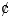 -хлор-6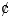 -циклогексиламиноспиро[изобензофуран-1(3Н), 9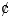 -ксантен]-3-он; 6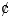 -(N-этил-п-толуидино)-2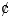 -метилспиро[изобензофуран-1(3Н), 9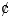 -ксантен]-3-он; метил-6-докосилокси-1-гидрокси-4-[1-cd]пиран-1-ил]нафталин-2-карбоксилат


2932 20 200 0
– – гамма-бутиролактон
2932 20 900 0
– өзгелері:
2932 91 000 0
– – изосафрол
2932 92 000 0
– – 1-(1,3-бензодиоксол-5-ил)пропан-2-он
2932 93 000 0
– – пиперональ
2932 94 000 0
– – сафрол
2932 95 000 0
– – тетрагидроканнабинолдар (барлық изомерлер)
2932 99 000 0
– – өзгелері
2935 00
Сульфонамидтер:
2935 00 300 0
– 3-(1-[7-(гексадецилсульфониламино)-1Н-индол-3-ил]-3-оксо-1Н,3Н-нафто[1,8-cd]-пиран-1-ил)-N,N-диметил-1Н-индол-7-сульфонамид; метосулам (ISO)
2935 00 900 0
– өзгелері
XI. ПРОВИТАМИНДЕР, ВИТАМИНДЕР ЖӘНЕ ГОРМОНДАР
2936
Провитаминдер және витаминдер, табиғи немесе синтезделген (табиғи концентраттарды қоса алғанда), олардың негізінен витаминдер ретінде пайдаланылатын туындылары және осы қосылыстардың, оның ішінде кез келген ерітіндідегі қоспалары:
– витаминдер және олардың таза түріндегі туындылары:
2936 21 000 0
– – A витаминдері және олардың туындылары
2936 22 000
– – B1 витамині және оның туындылары:
2936 22 000 1
– – – кокарбоксилаза
2936 23 000 0
– – B2витамині және оның туындылары
2936 24 000 0
– – D немесе DL-пантотен қышқылы (B3 немесе B5 витамині), оның туындылары
2936 25 000 0
– – B6 витамині және оның туындылары
2936 26 000 0
– – B12 витамині және оның туындылары
2936 27 000 0
– – C витамині және оның туындылары
2936 28 000 0
– – E витамині және оның туындылары
2936 29 000
– – өзге витаминдер және олардың туындылары
2936 29 000 1
– – – B9 витамині және оның туындылары; H витамині және оның туындылары
2936 29 000 9
– – – өзгелері
2936 90 000
– – табиғи концетраттарды қоса алғанда, өзгелері
2936 90 000 1
– – витаминдердің табиғи концентраттары
2936 90 000 2
– – – витаминдердің, оның ішінде кез келген еріткіштегі қоспалары
2937
Табиғи немесе синтезделген гормондар, простагландиндер, тромбоксандар және лейкотриендер; олардың туындылары және тізбектеліп түрлендірілген полепиптидтерді қамтитын, негізінен гормондар ретінде пайдаланылатын құрылымдық ұқсастықтары:
– полипептидтік гормондар, ақуызды гормондар және гликопротеиндік гормондар, олардың туындылары және құрылымдық ұқсастықтары:
2937 11 000 0
– – соматотропин, оның туындылары және құрылымдық ұқсастықтары
2937 12 000 0
– – инсулин және оның тұздары
– стероидтік гормондар, олардың туындылары және құрылымдық ұқсастықтары:
2937 21 000 0
– – кортизон, гидрокортизон, преднизон (дегидрокортизон) және преднизолон (дегидрогидрокортизон)
2937 22 000 0
– – кортикостероидтік гормондардың галогенденген туындылары
2937 23 000 0
– – эстрогендер және прогестиндер
2937 29 000 0
– – өзгелері
2937 50 000 0
– простагландиндер, тромбоксандар және лейкотриендер, олардың туындылары және құрылымдық ұқсастықтары
XII. ӨСІМДІКТЕРДЕН АЛЫНАТЫН ТАБИҒИ НЕМЕСЕ СИНТЕЗДЕЛГЕН ГЛИКОЗИДТЕР ЖӘНЕ АЛКОЛОИДТАР, ОЛАРДЫҢ ТҰЗДАРЫ, ҚАРАПАЙЫМ ЖӘНЕ КҮРДЕЛІ ЭФИРЛЕРІ МЕН ӨЗГЕ ТУЫНДЫЛАРЫ:
2938
Табиғи немесе синтезделген гликозидтер, олардың тұздары, қарапайым және күрделі эфирлері мен өзге туындылары:
2938 10 000 0
– рутозид (рутин) және оның туындылары
2938 90
– өзгелері:
2938 90 100 0
– – оймақгүлдің гликозидтері
2938 90 300 0
– – глицирризин қышқылы және глицирризинаттар
2939
Өсімдіктерден алынатын табиғи немесе синтезделген алколоидтер, олардың тұздары, қарапайым және күрделі эфирлері мен өзге туындылары:
– апиын алколоидтары және олардың туындылары; осы қосылыстардың тұздары:
2939 11 000 0
– – көкнәр шиінен алынған концетраттар; бупренорфин (INN), кодеин, дигидрокодеин (INN), этилморфин, эторфин (INN), героин, гидрокодон (INN), гидроморфон (INN), морфин, никоморфин (INN), оксикодон (INN), оксиморфон (INN), фолкодин (INN), тебакон (INN) және тебаин; осы қосылыстардың тұздары
2939 19 000 0
– – өзгелері
2939 20 000 0
– хин ағашының қабығынан бөліп шығарылған алколоидтар және олардың туындылары; осы қосылыстардың тұздары
2939 30 000 0
– кофеин және оның тұздары
– эфедриндер және оның тұздары:
2939 41 000 0
– – эфедрин және оның тұздары
2939 42 000 0
– – псевдоэфедрин (INN) және оның тұздары
2939 43 000 0
– – катин (INN) және оның тұздары
2939 44 000 0
– – норэфедрин және оның тұздары
2939 49 000 0
– – өзгелері
– теофиллин мен аминофиллин (теофиллинэтилендиамин) және олардың туындылары; осы қосылыстардың тұздары:
2939 51 000 0
– – фенетиллин (INN) және оның тұздары
2939 59 000 0
– – өзгелері
– қара бидай қастаушының алколоидтары және олардың туындылары; осы қосылыстардың тұздары:
2939 61 000 0
– – эргометрин (INN) және оның тұздары
2939 62 000 0
– – эрготамин (INN) және оның тұздары
2939 63 000 0
– – лизергин қышқылы және оның тұздары
2939 69 000 0
– – өзгелері
2939 91 000 0
– – кокаин, экгонин, левометамфетамин, метамфетамин (INN), метамфетамин ацематы; тұздар, күрделі эфирлер және олардың өзге туындылары
ХІІІ. ӨЗГЕ ОРГАНИКАЛЫҚ ҚОСЫЛЫСТАР
2940 00 000 0
Сахарозадан, лактозадан, мальтозадан, глюкозадан және фруктозадан басқа химиялық жағынан таза қанттар; қанттардың қарапайым эфирлері, қанттардың ацетальдері және 2937, 2938 немесе 2939-тауар позицияларындағы өнімдерден басқа қанттардың күрделі эфирлері, олардың тұздары
2941
Антибиотиктер:
2941 10 000 0
– пеницилиндер және олардың пенициллан қышқылының құрылымы бар туындылары
2941 20
– стрептомициндер және олардың туындылары; осы қосылыстардың тұздары:
2941 20 300 0
– – дигидрострептомицин, оның тұздары, күрделі эфирлер мен гидраттар
2941 20 800
– –  өзгелері:
2941 20 800 1
– – – стрептомицин
2941 20 800 9
– – – өзгелері
2941 30 000
– тетрациклиндер және олардың туындылары; 
осы қосылыстардың тұздары:
2941 30 000 1
– – окситетрациклин
2941 30 000 2
– – тетрациклин гидрохлориді
2941 30 000 9
– – өзгелері
2941 40 000
– хлорамфеникол және оның туындылары; осы қосылыстардың тұздары:
2941 40 000 1
– – левомицетин
2941 40 000 9
– – өзгелері
2941 50 000
– эритромицин және оның туындылары; осы қосылыстардың тұздары:
2941 50 000 1
– – эритромицин
2941 50 000 9
–  өзгелері:
2941 90 000 1
– – канамицин сульфаты
2941 90 000 2
– – линкомицин
30
Фармацевтикалық өнім
3001
Органотерапияға арналған, кептірілген, ұнтақ болып ұсақталған немесе ұсақталмаған бездер мен өзге органдар; органотерапияға арналған бездердің немесе өзге органдардың немесе олардың сөлдерінің сығындылары; гепарин және оның тұздары; терапевтік немесе мақсаттарда пайдалану үшін дайындалған, басқа жерде аталмаған немесе енгізілмеген, адамнан немесе жануарлардан алынған өзге заттар:
3001 20
– бездердің немесе өзге органдардың немесе олардың сөлдерінің сығындылары:
3001 90 200 0
– – адамнан алынған
3001 90 910 0
– – – гепарин және оның тұздары
3001 90 980 0
– өзгелері:
3002
Адам қаны; терапевтік, профилактикалық немесе диагностикалық мақсаттарда пайдалану үшін дайындалған жануарлар қаны; иммундық қан сарысуы және қанның өзге фракциялары, түрлендірілген немесе түрлендірілмеген, оның ішінде биотехнология әдістерімен алынған иммунологиялық өнімдер; вакциналар, токсиндер, микроорганизмдер себінділері (ашытқылардан басқа) және ұқсас өнімдер:
3002 10
– иммундық қан сарысуы, қанның өзге фракциялары және түрлендірілген немесе түрлендірілмеген иммунологиялық өнімдер, оның ішінде биотехнология әдістерімен алынған өнімдер:
3002 10 100
– – иммундық қанның сарысуы:
3002 10 100 1
– – – жылан уына қарсы
3002 10 100 9
– – өзгелері
3002 10 910 0
– – – гемоглобин, қан глобулиндері және қан сарысуы глобулиндері
3002 10 950
– – – – адамнан алынған:
3002 10 950 1
– – – – – қан ұюының факторлары
3002 10 950 9
– өзгелері
3002 20 000
– адамдарға арналған вакциналар:
3002 20 000 1
– – қызылшаға қарсы
3002 20 000 2
– – В гепатитіне қарсы
3002 20 000 9
– – өзгелері
3002 30 000 0
– ветеринариялық вакциналар
3002 90 100 0
– – адам қаны
3002 90 300 0
– – терапевтік, профилактикалық немесе диагностикалық мақсаттарда пайдалану үшін дайындалған жануарлар қаны
3002 90 500 0
– – микроорганизм себінділері
3003
Терапевтік немесе профилактикалық мақсаттарда пайдалануға арналған, бірақ мөлшерленген дәрілік қалыптар түрінде немесе бөлшек саудаға арналған қалыптар мен қаптамаларға өлшеніп оралмаған, екі немесе одан көп құрамдас бөліктерден тұратын дәрілік заттар (3002, 3005 немесе 3006-тауар позицияларынан басқа):
3003 10 000 0
– құрамында пенициллиндер немесе олардың пенициллан қышқылының құрылымынан тұратын туындыларды қамтитын немесе стрептомициндер не олардың туындылары бар
3003 20 000 0
– құрамында өзге антибиотиктер бар
– құрамында, 2937-тауар позициясының гормондары немесе өзге қосылыстары бар; бірақ құрамында антибиотиктер жоқ
3003 31 000 0
– – құрамында инсулин бар
3003 39 000 0
– – өзгелері
3003 40 000 0
– құрамында алколоидтар немесе олардың туындылары бар, бірақ құрамында гормондары немесе 2937-тауар позициясының өзге қосылыстары немесе антибиотиктер жоқ
3004
Терапевтік немесе профилактикалық мақсаттарда пайдалануға арналған, араласқан немесе араласпаған өнімдерден тұратын, мөлшерленген (трансдермальдық жүйелер қалпындағы дәрілік заттарды қоса алғанда) дәрілік қалыптар түрінде немесе бөлшек саудада сатуға арналған қалыптарға немесе қаптамаларға өлшеніп оралған дәрілік заттар (3002, 3005 немесе 3006-тауар позицияларынан басқа):
3004 10 000
– құрамында пенициллиндер немесе олардың туындылары бар пенициллан қышқылының құрылымы бар немесе құрамында стрептомициндер немесе олардың туындылары бар:
3004 10 000 1
– – – негізгі әрекет етуші зат ретінде құрамында тек ампициллин тригидраты немесе ампициллин натрий тұзы, немесе бензилпенициллин тұздары мен қосылыстары, немесе карбенициллин, немесе оксациллин, немесе сулациллин (сультамициллин) немесе феноксиме-тилпенициллин бар
3004 10 000 4
– – – – мөлшерленген дәрілік нысандар түрінде бөлек оралған немесе табыс етілген, бірақ бөлшек саудада сату үшін оралмаған:
3004 10 000 6
– – – – негізгі әрекет етуші зат ретінде құрамында тек стрептомицин сульфаты бар
3004 20 000 1
– – – негізгі әрекет етуші зат ретінде құрамында тек амикацин немесе гентамицин, немесе гризеофульвин, немесе доксицилин, немесе доксорубицин, немесе канамицин, немесе фузидиевтік қышқыл және оның натрий тұзы, немесе левомицетин (хлорамфеникол) және оның тұздары, немесе линкомицин, немесе метациклин, немесе нистагин, немесе рифампицин, немесе цефозолин, немесе цефаликсин, немесе эротримциннің негізі бар
3004 20 000 3
– – – негізгі әрекет етуші зат ретінде құрамында тек эритромициннің негізі немесе канамицин сульфаты бар
3004 20 000 9
– – – өзгелері
– құрамында гормондар немесе 2937-тауар позициясының басқа қосылыстары бар, бірақ құрамында антибиотиктер жоқ:
3004 31 000 0
– – құрамында инсулин бар
3004 32 000
– – құрамында кортикостероидтық гормондар, олардың туындылары немесе құрылымдық ұқсастықтары бар:
3004 40 000
– құрамына алколоидтер немесе олардың туындылары бар, бірақ гормондар немесе 2937-тауар позициясының өзге қосылыстары немесе антибиотиктері жоқ:
3004 40 000 1
– – бөлшек саудада сатуға арналған қалыптарға немесе қаптамаларға өлшеніп оралған және негізгі әрекет ететін зат ретінде құрамында тек: натрийдің кофеин-бензоаты немесе ксантинол никотинаты, немесе папаверин, немесе пилокарпин, немесе теобромин, немесе теофиллин бар
3004 40 000 9
– – өзгелері
3004 50 000
– құрамында витаминдер немесе 2936-тауар позициясының басқа қосылыстары бар өзге дәрілік заттар:
3005
Медицинада, хирургияда, стоматологияда немесе ветеринарияда пайдалануға арналған, фармацевтикалық заттар сіңірілген немесе қапталған немесе бөлшек саудада сатуға арналған қалыптарға немесе қаптамаларға өлшеніп оралған мақта, дәке, бинттер және ұқсас бұйымдар (мысалы, таңу материалы, лейкопластырьлер, припаркалар):
3005 10 000 0
– адгезивтік таңу материалы және үсті жабысқақ қабаты бар өзге бұйымдар
3005 90
– өзгелері:
3005 90 100 0
– – мақта және мақтадан жасалған бұйымдар
– – – тоқыма материалдарынан жасалған:
3005 90 310 0
– – – – дәке және дәкеден жасалған
3006
Осы топқа 4-ескертпеде аталған фармацевтикалық өнім:
3006 10
– стерильді хирургиялық кетгут, жіктер салуға арналған ұқсас стерильді материалдар стерильді соратын хирургиялық немесе стоматологиялық жіптер және жараларды хирургиялық жолмен жабуға арналған стерильді адгезивтік тіндер; стерильді ламинария және стерильді ламинариядан жасалған томпондар; стерильді соратын хирургиялық немесе стоматологиялық қан тоқтататын заттар (гемостатиктер); соратын немесе сормайтын стерильді хирургиялық немесе стоматологиялық адгезиялық кедергілер:
3006 10 300
– – стерильді хирургиялық немесе стоматологиялық, соратын немесе сормайтын адгезиялық кедергілер
3006 10 300 1
– – – түкті жаймадан жасалған матадан басқа, машинамен немесе қолмен тоқылған тоқыма
3006 20 000 0
– қан тобын айқындауға арналған реагенттер
3006 30 000 0
– рентгенографиялық зерттеп-тексеруге арналған контрасттық препараттар; сырқат адамдарға егуге арналған диагностикалық реагенттер
3006 40 000 0
– тіс цементтері және тістерді пломбылауға арналған өзге материалдар; сүйекті құрайтын цементтер
3006 50 000 0
– санитариялық сөмкелер және алғашқы көмек көрсетуге арналған жиынтықтар
3006 60
– гормондар, 2937-тауар позициясының өзге қосылыстарын немесе спермицидтер негізінде жасалған химиялық контрацептивтік құралдар:
3006 60 100 
– – гормондар немесе 2937-тауар позициясының өзге қосылыстары негізінде
3006 70 000 0
– медицинада немесе ветеринарияда пайдалануға арналған хирургиялық операциялар немесе физикалық зерттеулер кезінде дене бөліктері үшін майлағыш ретінде пайдаланылған немесе дене мен медициналық құралдар арасындағы байланыстырғыш агент ретінде медицинада немесе ветеринарияда пайдалануға арналған гель түріндегі препараттар
3006 91 000 0
– – стомикалық пайдалануға арналған көмекші құралдар ретінде сәйкестендірілетін көмекші құралдар)
X. ОРГАНИКАЛЫҚ-ОРГАНИКАЛЫҚ ЕМЕС ҚОСЫЛЫСТАР, ГЕТЕРОЦИКЛДІК ҚОСЫЛЫСТАР, НУКЛЕИНДІК ҚЫШҚЫЛДАР ЖӘНЕ ОЛАРДЫҢ ТҰЗДАРЫ, СУЛЬФОНАМИДТЕР:
I. БАСТАПҚЫ КҮЙІНДЕ
3901
Бастапқы нысандардағы этиленнің полимерлері:
3901 10
– үлес салмағы 0,94-тен кем емес полиэтилен:
3901 10 100 0
– – жиілік полиэтилен
3901 10 900 0
– – өзгесі
3901 20
– үлес салмағы 0,94 немесе одан артық полиэтилен:
3901 20 100 0
– – құрамында сульфохлорланған полиэтилен өндірісі үшін:
- 50 мг/кг немесе одан кем алюминий, 
- 2 мг/кг немесе одан кем кальций,
- 2 мг/кг немесе одан кем хром,
- 2 мг/кг немесе одан кем темір,
- 2 мг/кг немесе одан кем никель,
- 2 мг/кг немесе одан кем титан, және
- 8 мг/кг немесе одан кем ваннадий бар, осы топтың 6б-ескертпесінде көрсетілген нысандардың бipiндегі, 23 оС температура кезінде үлес салмағы 0,958 полиэтилен
3901 20 900 0
– – өзгесі
3901 30 000 0
– этиленнің винилацетатпен полимерлестері
3901 90
– өзгелері:
3901 90 300 0
– – құрамында изобутилакрилат пен метакрил қышқылы бар сополимер этиленінің үштік тұздарынан тұратын иономерлік полимер; құрамында осы топтың 6 б-ескертпесінде көрсетілген нысандардың біріндегі салмағы 35% немесе одан кем стиролы бар этиленбутилендік полимерлестер мен полистиролдың А-В-А блок-полимерлестері
3901 90 900 0
– – өзгелері
3902
Бастапқы нысандардағы пропиленнің немесе басқа олефиндердің полимерлері:
3902 10 000 0
– полипропилен
3902 20 000 0
– полиизобутилен
3902 30 000 0
– пропиленнің полимерлестері
3902 90
– өзгелері:
3902 90 100 0
– – құрамында осы топтың 6 б-ескертпесінде көрсетілген нысандардың біріндегі салмағы 35% немесе одан кем стиролы бар этиленбутиленік полимерлестер мен полистиролдьдың А-В-А блок-полимерлестері
3902 90 200 0
– – құрамында салмағы 10% немесе одан кем этилен, немесе құрамында осы топтың 6 б ескертпесінде көрсетілген нысандардың біріндегі салмағы 10% немесе одан кем полиэтиленмен және/немесе салмағы 25% немесе одан кем полипропиленмен қосылған полибут-1-ен бут-1-еннің сополимері және этилен
3902 90 900 0
– – өзгелері
3903
Бастапқы нысандардағы стиролдың полимерлері:
– полистирол:
3903 11 000 0
– – көбіктелген
3903 19 000
– – өзгесі:
3903 19 000 1
– – – фpeoнтөзiмдi
3903 19 000 9
– – – өзгесі
3903 20 000 0
– стиролакрилонитрильдік полимерлестер (SAN)
3903 30 000 0
– акрилонитрилбутадиенстиролдық полимерлестер (ABS)
3903 90
– өзгелері:
3903 90 100 0
– – ацетильдік саны 175 немесе одан көп стирол мен аллил спиртінің полимерлесі
3903 90 200 0
– – құрамында осы топтың 6 б-ескертпесінде көрсетілген нысандардың біріндегі салмағы 58% немесе одан кем, бipaқ 71%-дан аспайтын бром бар бромдалған полистирол
3903 90 900 0
– – өзгелері
3904
Бастапқы нысандардағы винилхлоридтің немесе басқа галогенденген олефиндердің полимерлері:
3904 10 00 
– басқа құрамдас бөліктермен араластырылмаған поливинилхлорид:
3904 10 001 0
– – химиялық әдеспен жапсырылған, беріктілігі жоғары, көбіктелген және мөлдір қабатты ("Инавил ЕП-724", "Инавил ЕП-705", "Сольвик 367НЦ" маркаларының үлгісінде) линолеумын жасауға арналған, паста құрағыш поливинил-хлоридтық эмульсиялық шайыр (құрамында салмағы 0,2%-дан тұратын ылғал, алифат және карбон қышқылдарының тұздарынан тұратын салмағы 0,1% болатын эмульгатор, салмағы 0,1%-дан тұратын сілте және салмағы 0,6%-дан тұратын винилхлорид бар)
3904 10 009
– – өзгесі:
3904 10 009 1
– – – құрамында салмағы 0,25%-дан аспайтын сульфат күлі бар паста құрағыш, поливинилхлоридтық, эмульсиялық, шағын-суспензиялық және поливинилхлоридэкстендер шайырлары
3904 10 009 9
– – –өзгесі
– өзге поливинилхлорид:
3904 21 000 0
– – пластифицирленбеген
3904 22 000 0
– – пластифицирленбеген
3904 30 000 0
– винилхлорид пен винилацетаттың полимерлестері
3904 40 000 0
– өзге винилхлоридтық полимерлестері
3904 50
– винилиденхлоридтің полимерлері:
3904 50 100 0
– – диаметрі 4 мкм немесе одан артық, бipaқ 20 мкм-ден аспайтын созылмалы түйіршіктер түріндегі винилиденхлорид пен акрилонитрилдық полимерлесі
3904 50 900 0
– – өзгелері
– фторполимерлері:
3904 61 000 0
– – политетрафторэтилен
3904 69
– – өзгелері:
3904 69 100 0
– – – осы топтық 6 б-ескертпесінде көрсетілген нысандардың біріндегі поливинилфторид
3904 69 200 0
– – – фторэластомер FKM
3904 69 800 0
– – – өзгелері
3904 90 000 0
– өзгелері
3905
Бастапқы нысандардағы винилацетаттық немесе басқа күрделі винилдік эфирлердің полимерлері; бастапқы нысандардағы басқа винилдік полимерлер:
– поливинилацетат:
3905 12 000 0
– – су дисперсиялары түріндегі
3905 19 000 0
– – өзгесі
– винилацетаттың полимерлестері:
3905 21 000 0
– – су дисперсиялары полимерлестері
3905 29 000 0
– – өзгелері
3905 30 000 0
– құрамында гидролизденбеген ацетаттық топтар болатын немесе болмайтын поливинилдік спирт
– өзгелері:
3905 91 000 0
– – полимерлестер
3905 99
– – өзгелері:
3905 99 100 0
– – – молекулалық салмағы 10 000 немесе одан артық, бipaқ 40 000-нан аспайтын және құрамында: винилацетатқа қайта есептегенде салмағы 9,5% немесе одан артық, бipaқ 13%-дан аспайтын ацетилдік топтар және винил спиртіне қайта есептегенде салмағы 5% немесе одан артық, бipaқ 6,5%-дан аспайтын гидроксилдік топтар бар, осы топтың 6 б-ескертпесінде көрсетілген нысандардың біріндегі поливинилформаль
3905 99 90
– – – өзгелері:
3905 99 901 0
– – – – поливинилпирролидон
3905 99 909 0
– – – – өзгелері
3906
Бастапқы нысандардағы акрилдік полимерлер:
3906 10 000 0
– полиметилметакрилат
3906 90
– өзгелері:
3906 90 100 0
– – поли[N-(3-гидроксиимино-1,1-диметилбутил)акриламид]
3906 90 200 0
– – құрамында салмағы 55% немесе одан артық полимерлес бар N,N-диметилацетамидің ерітіндісі түріндегі 2-диизопропи-ламино-этилметакрилаттың полимерлесі
3906 90 300 0
– – құрамында салмағы 10% немесе одан артық, бipaқ 11%-дан аспайтын акрилдық қышқыл мен 2-этилгексилакрилаттың полимерлесі
3906 90 400 0
– – полибутадиенакрилонитриломмен (NBR) өзгертілген акрилонитрил мен метилакрилаттық полимерлесі
3906 90 500 0
– – тоқыма өнеркәсібіне арналған паста тәріздес баспа бояуларының өндірісінде қойылтқыш ретінде пайдаланылатын акрилдік қышқылдың алкилметакрилатпен және өзге де мономерлермен шамалы мөлшерде қосылатын полимерлену өлшемі
3906 90 600 0
– – құрамында араластырылған немесе араластырылмаған салмағы 50% немесе одан артық орынбасушы топ ретіндегі кейінгі емес карбоксилдік тобы бар метилакрилаттық, этиленнің және мономердің үштік полимерлесі
3906 90 900 0
– – өзгелері:
3906 90 900 1
– – – органикалық ерiткiште
3906 90 900 9
– – – өзгелері
3907 10 000 0
– полиацеталилер
3907 20
– басқа да карапайым полиэфирлер:
– – полиспирттердің толық емес эфирлері:
3907 20 110 0
– – – полиэтиленгликоли
3907 20 200
– – – өзгелері:
3907 20 200 1
– – – – гидроксильдік саны 100-ден артық емес
3907 20 200 9
– – – – өзгелері
– – өзгелері:
3907 20 910 0
– – – 1-хлор-2,3-эпоксипропам мен оксид этиленнің полимерлесі
3907 20 990 0
– – – өзгелері
3907 30 000 0
– эпоксидтік шайырлар
3907 40 000
– поликарбонаттар:
3907 40 000 1
– – балқыманың аққыштық көрсеткіші кемі 9,0 г/10 мин, бipaқ температурасы 250оС мен жүктемесі 1,2 кг болған жағдайда 15 г/10 мин артық емес немесе температурасы 300оС және жүктемесі 1,2 кг болған жағдайда 55 г/10 мин кем емес, бipaқ 70 г/10 артық емес
3907 40 000 9
– – өзгелері
3907 50 000 0
– алкидтік шайырлар
3907 60
– полиэтилентерефталат:
3907 60 200 0
– – сипаттамалық жабысқақтығы 78 мл/г немесе одан жоғары
3907 60 800 0
– – өзгесі
3907 70 000 0
– полилактид
– басқа күрделі полиэфирлер:
3907 91
– – қанықпаған:
3907 91 100 0
– – – сұйық
3907 91 900 0
– – – өзгелері
3907 99
– – өзгелері:
3907 99 100 0
– – – полиэтиленнафталин-2,6-дикарбоксилат
3907 99 900 0
– – – өзгелері
3908
Бастапқы нысандардағы полиамидтер:
3908 10 000 0
– полиамид-6,-11,-12,-6,6,-6,9,-6,10 немесе-6,12
3908 90 000 0
– өзгелері
3909
Бастапқы нысандардағы амино-альдегидтік шайырлар, феноло-альдегидтік шайырлар және полиуретандар:
3909 10 000 0
– карбамид және тиокарбамид шайырлары
3909 20 000 0
– меламин шайырлары
3909 30 000 0
– басқа амино-альдегидтік шайырлар
3909 40 000 0
– феноло-альдегидтік шайырлар
3909 50
– полиуретандар:
3909 50 100 0
– – полиуретан, 2,2'-(трет-бутилимино) диэтанолдық полимерлесі және құрамында салмағы 50 % немесе одан артық полимер бар N,N-диметилацетамидтің ерітіндісі ретіндегі 4,4'-метилен-дициклогексилдиизоцианат
3909 50 900 0
– – өзгелері
3910 00 000 
Бастапқы нысандағы силикондар:
3910 00 000 1
– 8701-8705 тауарлық позициялардағы моторлы көлік құралдарын, олардың тораптары мен агрегаттарын өнеркәсіптік жинауға арналған 5)
3910 00 000 9
– өзгелері
3911
Аталған топқа арналған 3-ескертпеде көрсетілген бастапқы нысандардағы мұнайлық шайырлар, кумароно-индендік шайырлар, политерпендер, полисульфидтер, полисульфондар және басқа жерде аталмаған немесе қосылмаған өзге де өнімдер:
3911 10 000 0
– мұнайлық, кумарондық, индендік немесе кумароно-идендік шайырлар және политерпендер
3911 90
– өзгелері:
– – конденсациялау өнімдері немесе қайта топтастырылған полимерлеу өнімдері, химиялық жағынан өзгертілген немесе өзгертілмеген:
3911 90 110 0
– – – полиокси-1,4-фениленсульфонил-1,4-фениленокси-1,4-фени-ленизопропилидин-1,4-фенилен осы топтың 6 б-ескертпесінде көрсетілген нысандардың біріндегі
3911 90 130 0
– – – политио-1,4-фенилен
3911 90 190 0
– – – өзгелері
– – өзгелері:
3911 90 920 0
– – – құрамында салмағы 50% немесе одан артық N,N-диметилацетамид ерітіндісі түріндегі полимер бар n-крезол мен дивинилбензолдық полимерлесі
3911 90 990 0
– – – өзгелері
3912
Бастапқы нысандардағы целлюлоза және оның басқа жерде аталмаған немесе енгізілмеген химиялық туындылары:
– целлюлоза ацетаттары:
3912 11 000
– – пластифицирленбеген:
3912 11 000 1
– – – шылымдық сүзгіштер өндірісіне арналған
3912 11 000 9
– – – өзгелері
3912 12 000 0
– – пластифицирлендер
3912 20
– целлюлозаның нитраттары (коллодиенi қоса):
– – пластифицирленбеген:
3912 20 110 0
– – – коллодиилер және целлоидин
3912 20 190 0
– – – өзгелері
3912 20 900 0
– – пластифицирленбеген
– қарапайым целлюлоза эфирлері:
3912 31 000 0
– – карбоксиметилцеллюлоза және оның тұздары
3912 39
– – өзгелері:
3912 39 200 0
– – – гидроксипропилцеллюлоза
3912 39 850 0
– – – өзгелері
3912 90
– өзгелері:
3912 90 100 0
– – күрделі целлюлоза эфирлері
3912 90 900 0
– – өзгелері
3913
Бастапқы нысандардағы табиғи полимерлер (мысалы, альгиндік қышқыл) және басқа жерде аталмаған және қосылмаған өзгертілген табиғи полимерлер (мысалы, қатырылған протеиндер, табиғи көксағыздың химиялық туындылары):
3913 10 000 0
– альгин қышқылы, оның тұздары мен күрделі эфирлері
3913 90 000 0
– өзгелері
3914 00 000 0
Бастапқы нысандардағы, 3901-3913 тауар позицияларының полимерлер негізінде алынған ион алмастырғыш шайырлар
II. ҚАЛДЫҚТАР, КЕСІНДІЛЕР ЖӘНЕ СЫНЫҚТАР; ШАЛА ФАБРИКАТТАР; БҰЙЫМДАР:
3915
Пластмассадан жасалған қалдықтар, кесінділер және сынықтар:
3915 10 000 0
– этиленнің полимерлерінен
3915 20 000 0
– стиролдың полимерлерінен
3915 30 000 0
– винилхлоридтің полимерлерінен
3915 90
– басқа пластмассалардан:
– – полиприқосылыстарының өнімдерінен
3915 90 110 0
– – пропиленнің полимерлерінен
3915 90 800 0
– – – өзгелері
3916
Пластмассадан жасалған көлденең қимасының мөлшері 1 мм-ден аспайтын, беті өңделген немесе өңделмеген, бipaқ өзгеше өңдеуге түспеген моножіп, шыбықтар, өзектер және бір қалыпқа келтірілген профильдер:
3916 10 000 0
– этиленнің полимерлерінен
3916 20 000 0
– винилхлоридтің полимерлерінен
3916 90
– өзге пластмассалардан:
3916 90 100 0
– – конденсациялау өнімдері немесе қайта топтастырылған полимерлеу өнімдері, химиялық жағынан өзгертілген немесе өзгертілмеген
3916 90 500 0
– – полиприқосылыс өнімдерінен
3916 90 900 0
– – өзгелері
4001
Бастапқы нысандардағы немесе пластиналар, табақтар немесе белдіктер немесе таспалар түріндегі табиғи көксағыз, балата, гуттаперча, гваюла, чикл және ұқсас табиғи шайырлар:
4001 10 000 0
– табиғи көксағыздық ақсөл, ысытылған немесе ысытылмаған
– басқа нысандардағы табиғи каучук:
4001 21 000 0
– – смокед-шитс (табиғи каучуктің үлгісі)
4001 22 000 0
– – табиғи каучук, техникалық айрықшаландырылған (ТSNR)
4001 29 000 0
– – өзгесі
4001 30 000 0
– балата, гуттаперча, гваюла, чикл және ұқсас табиғи шайырлар
4002
Майлардан алынған бастапқы нысандардағы немесе пластиналар, табақтар немесе белдіктер, немесе таспалар түріндегі синтетикалық каучук және фактис; пластиналар, табақтар немесе белдіктер, немесе таспалар түріндегі бастапқы нысандардағы осы тауар позициясының кез келген өнімі бар 4001 тауар позициясының кез келген өнімінің қоспалары:
– бутадиенстирольдiк каучук (SBR); карбоксилденген бутедиенстирольдiк каучук (ХSВR):
4002 11 000 0
– – ақсөл
4002 19 
– – өзгесі:
4002 19 100 0
– – – майшыт полимерлеу жолымен алынатын бутадиенстирольдік каучук (Е-SBR), бумада
4002 19 200 0
– – – ерітіндіде полимерлеу жолымен алынатын бутадиен және стирол блок-сополимері (SBS, термоэластопласт), түйіршікте, қабыршақ немесе ұнтақта
4002 19 300 0
– – – ерітіндіде полимерлеу жолымен алынатын бутадиенстирольдік каучук (S-SBR), бумада
4002 19 900 0
– – – өзгесі
4002 20 000 0
– бутадиендік каучук (BR)
– изобутиленизопрендік каучук (бутилкаучугі) (IIR); галогенденген изобутиленизопрендік каучук (CIIR немесе BIIR):
4002 31 000 0
– – изобутиленизопрендік каучук (бутилкаучук) (IIR)
4002 39 000 0
– – өзгесі
– хлоропрендік каучук (хлорбутадиендік) (CR):
4002 41 000 0
– – ақсөл
4002 49 000 0
– – өзгесі
– бутадиеннитрильдік каучук (NBR):
4002 51 000 0
– – ақсөл
4002 59 000 0
– – өзгесі
4002 60 000 0
– изопрендік каучук (IR)
4002 70 000 0
– түйiндес емес этиленпропилендиендiк каучук (EРDM)
4002 80 000 0
– 4001 тауар позициясы өнiмiнiң осы тауар позициясының кез келген өнiмiмен қоспалары
– өзгесі::
4002 91 000 0
– – ақсөл
4002 99
– – өзгелері:
4002 99 100 0
– – – түрлендірілген тауарларға пластмассаларды енгізу арқылы
4002 99 900 0
– – – өзгелері
4003 00 000 0
Бастапқы нысандардағы немесе пластиналар, табақтар немесе белдiктер немесе таспалар түрiндегi регенирацияланған каучук
4004 00 000 0
Резеңкенiң қалдықтары, кесiндiлерi және сынықтары (қатты резеңкеден басқа), олардан алынған ұнтақтар мен түйiршiктер
4005
Бастапқы нысандардағы немесе пластиналар, табақтар немесе белдiктер немесе таспалар түрiндегi ысытылмаған резеңкелiк қоспалар:
4005 10 000 0
– техникалық көмiртегімен немесе кремнийдiң диоксидiмен толтырылған резеңкелiк қоспа
4005 20 000 0
– ерiтiнділер; 4005 10 қосалқы позициясында көрсетілгендерді қоспағанда, өзге дисперсиялар
– өзгелері:
4017 00 000 0
Барлық нысандардағы қатты резеңке (мысалы, эбонит), қалдықтар мен сынықтарды қоса алғанда; қатты резеңкеден жасалған бұйымдар
4101
Ipi қара малдың (буйволдарды қоса алғанда) немесе жылқы тұқымдас (өзге әдiспен буланған немесе тұздалған, кептiрiлген, ысталған, пикелденген немесе консервiленген, бiрақ пергаментке келтiрiлiп иленбеген немесе одан әрi өңдеуге түспеген) жануарлардың түгi бар немесе түксiз, бүлiнген немесе бүлiнбеген, өңделмеген терiлерi:
4101 20
– әрқайсысының салмағы құрғақ түрінде 8 кг-нан, кептiрiлiп тұздалған түрінде 10 кг-нан, буланған, дымқыл тұздалған күйде немесе өзге консервiленген күйінде 16 кг-нан аспайтын тұтас терiлер:
4101 20 100 0
– – буланған
4101 20 300 0
– – дымқыл тұздалған
4101 20 500 0
– – кептiрiлген немесе кептiрiлiп тұздалған
4101 20 800 0
– – өзгелері
4101 50
– салмағы 16 кг-нан асатын тұтас терiлер:
4101 50 100 0
– – буланған
4101 50 300 0
– – дымқыл тұздалған
4101 50 500 0
– – кептiрiлген немесе кептiрiлiп тұздалған
4101 50 900 0
– – өзгелері
4101 90 000 0
– өзгелері, тоқымдарын, жартылай тоқымдарын және өңірлерін қоса алғанда
4102
Қойлардың немесе қозылардың өңделмеген терiлерi (өзге әдiспен буланған немесе тұздалған, кептiрiлген, пикелденген немесе консервiленген, бiрақ пергаментке келтiрiлiп иленбеген немесе одан әрi өңдеуге түспеген) жүнi бар немесе жүнсiз, бөлiнген немесе бөлiнбеген өңделмеген терiлерi, осы топтың 1в ескертпесінде алып тасталғандардан басқа:
4102 10
– жүні бар:
4102 10 100 0
– – қозылардың
4102 10 900 0
– – өзгелері
– жүнсіз:
4102 21 000 0
– – пикелденген
4102 29 000 0
– – өзгелері
4103
Түктi немесе түксiз (өзге әдiспен буланған немесе тұздалған, кептiрiлген, пикелденген немесе консервiленген, бiрақ пергаментке келтiрiлiп иленбеген), бөлiнген немесе бөлiнбеген өңделмеген басқа терiлер, осы топтың 1б немесе 1в-ескертпелерінде алып тасталғандардан басқа:
4103 20 000 0
– рептилийлердің
4103 30 000 0
– шошқалардың
4103 90
– өзгелері:
4103 90 100 0
– – ешкiлер мен лақтардың
4103 90 900 0
– – өзгелері
4104
Жүнсiз, бөлiнген немесе бөлiнбеген, бiрақ одан арғы өңдеусiз ipi қара малдардың (буйволдарды қоса алғанда) немесе жылқы тұқымдас жануарлардың терiлерiнен алынған иленген былғары және былғарылық краст:
– дымқыл түрде (хромдалған шала фабрикатты қоса алғанда):
4104 11
– – бөлiнбеген беткi жағы ыспаланған; беткi жағы бөлiнген:
4104 11 100 0
– – – беткі жағының аумағы 2,6 м2-ден (28 шаршы футтан) аспайтын ipi қара малдардың (буйволдарды қоса алғанда) тұтас терілерінен
– – – өзгелері:
– – – – ipi қара малдардың (буйволдарды қоса алғанда)
4104 11 510 0
– – – – – беткі жағының аумағы 2,6 м2-ден (28 шаршы футтан) аспайтын тұтас терілерден
4104 11 590 0
– – – – – өзгелері
4104 11 900 0
– – – – өзгелері
4104 19 
– – өзгелері:
4104 19 100 0
– – – беткі жағының аумағы 2,6 м2-ден (28 шаршы футтан) аспайтын ipi қара малдардың (буйволдарды қоса алғанда) тұтас терілерінен
– – – өзгелері:
– – – – ipi қара малдардың (буйволдарды қоса алғанда):
4104 19 510 0
– – – – – беткі жағының аумағы 2,6 м2-ден (28 шаршы футтан) аспайтын тұтас терілерден
4104 19 590 0
– – – – – өзгелері
4104 19 900 0
– – – – өзгелері
– құрғақ түрде (краст):
4104 41
– – беткi жағы бөлiнбеген, ыспаланбаған; беткi жағы бөлiнген:
– – – беткі жағының аумағы 2,6 м2-ден (28 шаршы футтан) аспайтын ipi қара малдардың (буйволдарды қоса алғанда) тұтас терілерінен:
4104 41 110 0
– – – – өсімдікпен иленген, одан әрі өңделмеген немесе белгілі бір өңдеу жасалған, бірақ былғары өндірісіне тікелей пайдалануға тіптен жарамсыз, әрқайсысының таза салмағы 4,5 кг-нан аспайтын, басы мен аяқтары жоқ, немесе басы мен аяқтары бар үнді зебуі бұзауларының тұтас терілерінен
4104 41 190 0
– – – – өзгелері
– – – өзгелері:
– – – – ipi қара малдардың (буйволдарды қоса алғанда):
4104 41 510 0
– – – – – беткі жағының аумағы 2,6 м2-ден (28 шаршы футтан) аспайтын тұтас терілерден
4104 41 590 0
– – – – – өзгесі
4104 41 900 0
– – – – өзгелері
4104 49
– – өзгелері:
– – – беткі жағының аумағы 2,6 м2-ден (28 шаршы футтан) аспайтын ipi қара малдардың (буйволдарды қоса алғанда) тұтас терілерінен:
4104 49 110 0
– – – – өсімдікпен иленген, одан әрі өңделмеген немесе белгілі бір өңдеу жасалған, бірақ былғары өндірісіне тікелей пайдалануға тіптен жарамсыз, әрқайсысының таза салмағы 4,5 кг-нан аспайтын, басы мен аяқтары жоқ, немесе басы мен аяқтары бар үнді зебуі бұзауларының тұтас терілерінен
4104 49 190 0
– – – – өзгесі
– – – өзгелері:
– – – – ipi қара малдардың (буйволдарды қоса алғанда):
4104 49 510 0
– – – – – беткі жағының аумағы 2,6 м2-ден (28 шаршы футтан) аспайтын тұтас терілерден
4104 49 590 0
– – – – – өзгесі
4104 49 900 0
– – – – өзгелері
4105
Қойлар мен қозылардың терiлерiнен алынған жүнсiз, бөлiнген немесе бөлiнбеген, иленген былғары және былғарылық краст; бiрақ одан арғы өңдеусiз:
4105 10
– дымқыл түрде (хромдалған шала фабрикаттарды қоса алғанда):
4105 10 100 0
– – бөлінбеген
4105 10 900 0
– – бөлінген
4105 30
– құрғақ түрде (краст):
4105 30 100 0
– – өсімдікпен иленген, одан әрі өңделмеген немесе белгілі бір өңдеу жасалған, бірақ былғары өндірісіне тікелей пайдалануға тіптен жарамсыз қылшық жүнді үнді қойының тұтас терілерінен
– – өзгелері:
4105 30 910 0
– – – бөлінбеген
4105 30 990 0
– – – бөлінген
4106
Басқа жануарлардың терiлерiнен алынған, жүнсiз, бөлiнген немесе бөлiнбеген иленген былғары және былғарылық краст, бiрақ одан арғы өңдеусiз:
– ешкілердің немесе лақтардың:
4106 21
– – дымқыл түрде (хромдалған шала фабрикатты қоса алғанда):
4106 21 100 0
– – – бөлінбеген
4106 21 900 0
– – – бөлінген
4106 22
– – құрғақ түрде (краст):
4106 22 100 0
– – – өсімдікпен иленген, одан әрі өңделмеген немесе белгілі бір өңдеу жасалған, бірақ былғары өндірісіне тікелей пайдалануға тіптен жарамсыз үнді ешкісінің немесе лағының тұтас терілерінен
4106 22 900 0
– – – өзгелері
– шошқалардың:
4106 31 000 0
– – дымқыл түрде (хромдалған шала фабрикатты қоса алғанда)
4106 32 000 0
– – құрғақ түрде (краст)
4106 40
– рептилийлердің:
4106 40 100 0
– – алдын ала өсімдікпен иленген
4106 40 900 0
– – өзгелері
– өзгелері:
4106 91 000 0
– – дымқыл түрде (хромдалған шала фабрикатты қоса алғанда)
4106 92 000 0
– – құрғақ түрде (краст)
4107
Iрi қара малдың (буйволдарды қоса алғанда) немесе жылқы тұқымдас жануарлардың, жүнсiз, бөлiнген немесе бөлiнбеген, иленгеннен кейiн қосымша өңделген немесе пергаментке келтiрiлген түрiн қоса алғанда былғарылық краст түрiндегi былғары, 4114 тауар позициясындағы былғарыдан басқа:
– тұтас терілер:
4107 11
– – ыспаланбаған беткi жағы бөлiнбеген:
– – – беткі жағының аумағы 2,6 м2-ден (28 шаршы футтан) аспайтын ipi қара малдардың (буйволдарды қоса алғанда) терілерінен жасалған былғары:
4107 11 110 0
– – – – опоек бокс
4107 11 190 0
– – – – өзгесі
4107 11 900 0
– – – өзгелері
4107 12
– – беткі жағы бөлінген:
– – – беткі жағының аумағы 2,6 м2-ден (28 шаршы футтан) аспайтын ipi қара малдардың (буйволдарды қоса алғанда) терілерінен жасалған былғары:
4107 12 110 0
– – – – опоек бокс
4107 12 190 0
– – – – өзгесі
– – – өзгелері:
4107 12 910 0
– – – – ipi қара малдардың (буйволдарды қоса алғанда) терілерінен жасалған былғары
4107 12 990 0
– – – – жылқы тұқымдас жануарлардың терілерінен жасалған былғары
4107 19
– – өзгелері:
4107 19 100 0
– – – беткі жағының аумағы 2,6 м2-ден (28 шаршы футтан) аспайтын ipi қара малдардың (буйволдарды қоса алғанда) терілерінен жасалған былғары
4107 19 900 0
– – – өзгелері
– өзгесі, жартылай былғарыны қоса алғанда:
4107 91
– – ыспаланбаған беткi жағы бөлiнбеген:
4107 91 100 0
– – – ұлтандық
4107 91 900 0
– – – өзгесі
4107 92 
– – беткі жағы бөлінген:
4107 92 100 0
– – – ipi қарамалдардың (буйволдарды қоса алғанда) терілерінен жасалған былғары
4107 92 900 0
– – – жылқы тұқымдас жануарлардың терілерінен жасалған былғары
4107 99
– – өзгесі:
4107 99 100 0
– – – ipi қара малдардың (буйволдарды қоса алғанда) терілерінен жасалған былғары
4107 99 900 0
– – – жылқы тұқымдас жануарлардың терілерінен жасалған былғары
[4108 – 4111]
4112 00 000 0
Қойлардың немесе қозылардың терiлерiнен алынған жүнсiз, бөлiнген немесе бөлiнбеген, иленгеннен кейiн қосымша өңделген немесе пергаментке келтiрiлген түрiн қоса алғанда, қойлардың немесе қозылардың терісінен жасалған былғарылық краст түрiндегi былғары, 4114 тауар позициясындағы былғарыдан басқа
4113
Қойлардың немесе қозылардың терiлерiнен алынған жүнсiз немесе түк баспаған, бөлiнген немесе бөлiнбеген, иленгеннен кейiн қосымша өңделген немесе пергаментке келтiрiлген түрiн қоса алғанда, басқа жануарлардың терісінен жасалған былғарылық краст түрiндегi былғары, 4114 тауар позициясындағы былғарыдан басқа:
4113 10 000 0
– ешкілердің немесе лақтардың
4113 20 000 0
– шошқалардың
4113 30 000 0
– рептилийлердің
4113 90 000 0
– өзгесі
4114
Күдepi (қиыстырған күдеріні қоca алғанда); сырланған былғары және сырланған ламинацияланған былғары; металдандырылған былғары:
4114 10
– күдepi (қиыстырған күдеріні қоca алғанда):
4114 10 100 0
– – қойлардың немесе қозылардың терілерінен
4114 10 900 0
– – басқа жануарлардың терілерінен
4114 20 000 0
– сырланған былғары және сырланған ламинацияланған былғары, металдандырылған былғары
4115
Табиғи былғарының немесе былғарылық талшықтардың негiзiндегi пластиналарда табақтар мен жолақтарда, немесе таспаларда, орамдағы немесе орамсыз композициялық былғары; былғарыдан жасалған бұйымдарды өндiру үшiн жарамсыз, табиғи немесе композициялық былғарының қиықтары және басқа қалдықтары; былғарылық шаң, ұнтақ және ұн:
4115 10 000 0
– табиғи былғарының немесе былғарылы талшықтардың негiзiндегi пластиналарда, табақтар мен жолақтарда, немесе таспаларда, рулондағы немесе рулонсыз композициялық былғары
4115 20 000 0
– былғарыдан жасалған бұйымдарды өндiру үшiн жарамсыз, табиғи немесе композициялық былғарының қиықтары және басқа қалдықтары; былғарылық шаң, ұнтақ және ұн
2601
Күйдірілген пиритті қоса алғанда, кендер және темір концентраттары:
– күйдірілген пириттен басқа, темір кендері мен концентраттары:
2601 11 000 0
– – агломерацияланбаған
2601 12 000 0
– – агломерацияланған
2601 20 000 0
– күйдірілген пирит
2602 00 000 0
Құрғақ өнімді қайта есептегенде құрамында салмағы 20%-дан немесе одан да көп марганец бар темір марганец кенін және концентраттарды қоса алғанда, марганец кендері мен концентраттары
2603 00 000 0
Жез кендері мен концентраттары
2604 00 000 0
Никель кендері мен концентраттары
2605 00 000 0
Кобальт кендері мен концентраттары
2606 00 000 0
Алюминий кендері мен концентраттары
2607 00 000 0
Қорғасын кендері мен концентраттары
2608 00 000 0
Мырыш кендері мен концентраттары
2609 00 000 0
Қалайы кендері мен концентраттары
2610 00 000 0
Хром кендері мен концентраттары
2611 00 000 0
Вольфрам кендері мен концентраттары
2612
Уран немесе торий кендері мен концентраттары:
2612 10
– уран кендері мен концентраттары:
2612 10 100 0
– – 5 салм.%-дан астам уран бар уран кендері мен уран ұнтағы
2612 10 900 0
– – өзгелері
2612 20
– торий кендері мен концентраттары:
2612 20 100 0
– – монацит; ураноторианит және құрамында 20 салм. %-дан асатын торий бар басқа да торий кендері мен олардың концентраттары
2612 20 900 0
– – өзгелері
2613
Молибден кендері мен концентраттары:
2613 10 000 0
– күйдірілген
2613 90 000 0
– өзгелері
2614 00 000 0
Титан кендері мен концентраттары
2615
Ниобий, тантал, ванадий немесе цирконий кендері мен концентраттары:
2615 10 000 0
– цирконий кендері мен концентраттары
2615 90 000
– өзгелері:
2615 90 000 1
– – ниобий және тантал кендері мен концентраттары
2615 90 000 9
– – ванадий кендері мен концентраттары
2616
Қымбат бағалы металдардың кендері және концентраттары:
2616 10 000 0
– күміс кендері мен концентраттары
2616 90 000 0
– өзгелері
2617
Өзге де кендер мен концентраттар:
2617 10 000 0
– сүрме кендері мен концентраттары
2617 90 000 0
– өзгелері
2618 00 000 0
Қара металдарды өндіру кезінде алынатын, түйіршіктелген қож (қож құмы)
2619 00
Қож, кілку (түйіршіктелген қождан басқа), отқабыршық және қара металдарды өндіруден қалған өзге де қалдықтар:
2619 00 200 0
– құрамынан темір немесе марганец шығаруға жарамды қалдықтар
2619 00 900 0
– өзгелері
2620
Құрамында күшән, металдар және олардың қосылыстары бар күл және қалдықтар (қара металдарды өндіруден қалған қалдықтардан басқа):
– құрамында негізінен мырыш бар:
2620 11 000 0
– – гартмырыш
2620 19 000 0
– – өзгелері
– құрамында негізінен қорғасын бар:
2620 21 000 0
– – этилденген бензин шламдары мен этилденген антидетонациондық қоспа шламдары
2620 29 000 0
– – өзгелері
2620 30 000 0
– құрамында негізінен мыс бар
2620 40 000 0
– құрамында негізінен алюминий бар
2620 60 000 0
– күшәнді немесе төмендегі металдарды шығару үшін немесе олардың химиялық қосылыстарын өндіру үшін пайдаланылатын, құрамында күшән, таллий бар немесе олардың қоспалары бар
– өзгелері:
2620 91 000 0
– – құрамында сүрме, бериллий, кадмий, хром немесе олардың қоспалары
2620 99
– – өзгелері:
2620 99 100 0
– – – құрамында негізінен никель бар
2620 99 200 0
– – – құрамында негізінен ниобий мен тантал бар
2620 99 400 0
– – – құрамында негізінен қалайы бар
2620 99 600 0
– – – құрамында негізінен титан бар
2620 99 950
– – – өзгелері:
2620 99 950 1
– – – – құрамында негізінен вольфрам бар
2620 99 950 2
– – – – құрамында негізінен молибден бар
2620 99 950 3
– – – – құрамында негізінен кобальт бар
2620 99 950 4
– – – – құрамында негізінен цирконий бар
2620 99 950 9
– – – – өзгелері
2621
Теңіз балдырларынан алынатын күлді қоса алғанда (келп), қож және өзге де күл; қалалық шаруашылық қалдықтарын жандырудан қалған күл және қалдықтар:
2621 10 000 0
– қалалық шаруашылық қалдықтарын жандырудан қалған күл және қалдықтар
2621 90 000 0
– өзгелері
I. АЛҒАШҚЫ ӨНІМДЕР: ТҮЙІРШІКТЕР НЕМЕСЕ ҰНТАҚТАР НЫСАНЫНДАҒЫ ӨНІМДЕР
7201
Құйымдар, дөңбектер немесе өзге де алғашқы нысандардағы қолданбалы және жылтыр шойындар:
7201 10
– 0,5 салм.% немесе одан кем фосфоры бар қолданбалы қосындыланбаған шойын:
– – 0,4 салм.% кем емес марганеці бар:
7201 10 110 0
– – – 1 салм.% немесе одан аз кремнийі бар
7201 10 190 0
– – – 1 салм.%-дан астам кремнийі бар
7201 10 300 0
– – 0,1 салм.%-дан кем емес, бірақ 0,4 салм. %-дан кем аз марганеці бар
7201 10 900 0
– – 0,1 салм.%-дан кем марганеці бар
7201 20 000 0
– құрамында 0,5 салм. %-дан астам фосфоры бар қолданбалы қосындыланған шойын
7201 50
– қолданбалы қосындыланған шойын; жалтыр шойын:
7201 50 100 0
– – 0,3 салм.%-дан, кем емес, бірақ 1 салм. %-дан аспайтын титаны бар және 0,5 салм.%-дан кем емес, бірақ 1 салм. %-дан аспайтын ванадийі бар шектеулі легирленген шойын
7201 50 900 0
– – өзгелері
7202
Ферроқорытпалар:
– ферромарганец:
7202 11
– – құрамында 2 салм. %-дан астам көмiртегi бар:
7202 11 200 0
– – – 5 мм-ден аспайтын көлемдегі және 65 салм. %-дан астам марганец бар түйіршіктелген
7202 11 800 0
– – – өзгелерi
7202 19 000 0
– – өзгелерi
– ферросилиций:
7202 21 000 0
– – 55 салм.%-дан астам кремнийi бар
7202 29
– – өзгелерi:
7202 29 100 0
– – – 4 салм.% немесе одан да көп, бірақ 10 салм.%-дан аспайтын магнийі бар
7202 29 900 0
– – – өзгелерi
7202 30 000 0
– ферросиликомарганец
– феррохром:
7202 41
– – 4 салм.%-дан астам көміртегі бар:
7202 41 100 0
– – – 4 салм.% тұратын, бірақ 4 салм.%-дан астам көмiртегi бар
7202 41 900 0
– – – 6 салм.%-дан астам көміртегі бар
7202 49
– – өзгелерi:
7202 49 100 0
– – – 0,05 салм.%-дан аспайтын көміртегі бар
7202 49 500 0
– – – 0,05 салм.%-дан астам, бірақ 0,5 салм. %-дан аспайтын көміртегі бар
7202 49 900 0
– – – 0,5 салм.%-дан астам, 4 салм.%-дан аспайтын көміртегі бар
7202 50 000 0
– ферросиликохром
7202 60 000 0
– ферроникель
7202 70 000 0
– ферромолибден
7202 80 000 0
– ферровольфрам және ферросиликовольфрам
– өзгелерi:
7202 91 000 0
– – ферротитан және ферросиликотитан
7202 92 000 0
– – феррованадий
7202 93 000 0
– – феррониобий
7202 99
– – өзгелерi:
7202 99 100 0
– – – феррофосфор
7202 99 300 0
– – – ферросиликомагний
7202 99 800 0
– – – өзгелерi
7203
Темiр кенінiң тiкелей қалпына келтiру өнiмдері және кесектер, шекемтастар түрiндегi немесе ұқсас нысандардағы өзге де кеуек темiрi; құрамында 99,94 салм.% кесектер, шекемтастар түрiндегi немесе ұқсас нысандардағы ең төменгі негiзгi элементiн құрайтын темiр:
7203 10 000 0
– темiр кеннің тiкелей қалпына келтiру өнiмдерi
7203 90 000 0
– өзгелерi
7204
қара металдардың қалдықтары мен сынықтары; қайта балқытуға арналған қара металдардың құйма металдары (шикi құрамды құйма металдар):
7204 10 000 0
– құйылған шойынның қалдықтары мен сынықтары
– қосындыланған болаттың қалдықтары мен сынықтары:
7204 21
– – коррозияға төзiмдi болаттар:
7204 21 100 0
– – – 8 салм.% немесе одан астам никелі бар
7204 21 900 0
– – – өзгелерi
7204 29 000 0
– – өзгелерi
7204 30 000 0
– қалайы қабатымен жабылған қара металдардың қалдықтары мен сынықтары
– өзге де қалдықтар мен сынықтар:
7204 41
– – пакеттелген немесе пакеттелмеген токарь жаңқасы, қиындылар, сынықтар, жоңғылау өндiрiсінiң қалдықтары, үгiндiлер, қиындылардың және қалыптаудың қалдықтары:
7204 41 100 0
– – – токарь жаңқасы, қиындылар, сынықтар, жоңғылау өндiрiсінiң қалдықтары
– – – қиындылардың және қалыптаудың қалдықтары:
7204 41 910 0
– – – – пакеттелгендер
7204 41 990 0
– – – – өзгелерi
7204 49
– – өзгелерi:
7204 49 100 0
– – – ұсатылған (оймышталған)
– – – өзгелерi:
7204 49 300 0
– – – – пакеттелген
7204 49 900 0
– – – – өзгелерi
7204 50 000 0
– қайта балқытуға арналған құйма металдар (шикi құрамды құйма металдар)
7205
Қара металдардан, қолданбалы және жылтыр шойыннан жасалған түйiршiктер және ұнтақтар:
7205 10 000 0
– түйiршiктер
– ұнтақтар:
7205 21 000 0
– – қосындыланған болаттан
7205 29 000 0
– – өзгелерi
II. ТЕМІР ЖӘНЕ ҚОСЫНДЫЛАНҒАН БОЛАТ:
7206
Құйма металдар түрдегi немесе өзге де алғашқы нысандардағы темiр және легирленген болат (7203 тауар позициясындағы темiрден басқа):
7206 10 000 0
– құймалар
7206 90 000 0
– өзгелерi
7207
Темiрден немесе қосындыланбаған болаттан жасалған жартылай фабрикаттар:
– құрамында 0,25 салм. %-дан кем көмiртегi бар:
7207 11
– – енi екi жуандығынан кем емес тiк бұрышты (шаршыны қоса алғанда бұрышты) көлденең құйма:
– – – тегістелген немесе үздіксіз құюдан алынған
7207 11 110 0
– – – – автоматты болаттан
– – – – өзгелерi:
7207 11 140 0
– – – – – қалыңдығы 130 мм-ден аспайтын
7207 11 160 0
– – – – – қалыңдығы 130 мм-ден астам
7207 11 900 0
– – – соғылған
7207 12
– – өзгелері, тік бұрышты (шаршыдан басқа) көлденең қималы:
7207 12 100 0
– – – тегістелген немесе үздіксіз құюдан алынған
7207 12 900 0
– – – соғылған
7207 19
– – өзгелерi:
– – – дөңгелек немесе көпбұрышты көлденең қималы:
7207 19 120 0
– – – – тегістелген немесе үздіксіз құюдан алынған
7207 19 190 0
– – – – соғылған
7207 19 800 0
– – – өзгелерi
7207 20
– 0,25 салм. % немесе одан да көп көмiртегi бар:
– – ені екі еселік қалыңдықтан кем тік бұрышты (шаршыны қоса алғанда) көлденең қималы:
– – – тегістелген немесе үздіксіз құюдан алынған:
7207 20 110 0
– – – – автоматты болаттан
– – – – өзгелерi, құрамында::
7207 20 150 0
– – – – – 0,25 салм.% немесе одан да көп, бірақ 0,6 салм.%-дан кем көмiртегi бар
7207 20 170 0
– – – – – 0,6 салм.% немесе одан да көп көмiртегi бар
7207 20 190 0
– – – соғылған
– – өзгелері, тік бұрышты (шаршыдан басқа) көлденең қималы:
7207 20 320 0
– – – тегістелген немесе үздіксіз құюдан алынған
7207 20 390 0
– – – соғылған
– – дөңгелек немесе көпбұрышты көлденең қималы:
7207 20 520 0
– – – тегістелген немесе үздіксіз құюдан алынған
7207 20 590 0
– – – соғылған
7207 20 800 0
– – өзгелерi
7208
Енi 600 мм немесе одан да көп, ыстықтай басылған, жалатылмаған, гальвандалған немесе басқа да қаптамаларсыз, темiрден немесе қосарланбаған болаттан жасалған тегiс илек:
7208 10 000 0
– орамдарда, соңғы өңдеуге ұшырамаған, ыстықтай басылғаннан басқа, бедерлi сурет салынған
– орамдарда, соңғы өңдеуге ұшырамаған, ыстықтай басылғаннан басқа, дәрiленген, өзгелерi:
7208 25 000 0
– – қалыңдығы 4,75 мм немесе одан астам
7208 26 000 0
– – Қалыңдығы 3 мм немесе одан астам, бiрақ 4,75-дан кем мм аз
7208 27 000 0
– – қалыңдығы 3 мм-ден кем
– орамдарда, соңғы өңдеуге ұшырамаған, ыстықтай басылғаннан басқа, өзгелерi:
7208 36 000 0
– – қалыңдығы 10 мм-ден астам
7208 37 000 0
– – қалыңдығы 4,75 мм немесе одан астам бiрақ 10 мм-ден аспайтын
7208 38 000 0
– – қалыңдығы 3 мм немесе одан да көп бiрақ 4,75 мм-ден кем
7208 39 000 0
– – қалыңдығы 3 мм-ден кем
7208 40 000 0
– орамдарда емес, соңғы өңдеуге ұшырамаған, ыстықтай басылғаннан басқа, бедерлi сурет салынған
– не орамдарда, соңғы өңдеуге ұшырамаған, ыстықтай басылғаннан басқа, өзгелерi:
7208 51
– – қалыңдығы 10 мм-ден астам:
7208 51 200
– – – қалыңдығы 15 мм-ден астам:
7208 51 200 1
– – – – төрт қыры бойынша тегістелген немесе тік бұрышты жабық калибрде, ені 1250 мм-ден аспайтын
7208 51 200 9
– – – – өзгелері
– – – қалыңдығы 10 мм-ден астам, бірақ 15 мм артық емес, ені:
7208 51 910 0
– – – – 2050 мм немесе одан астам
7208 51 980 0
– – – – 2050 мм кем
7208 52
– – қалыңдығы 4,75 мм немесе одан астам бiрақ 10 мм-ден аспайтын:
7208 52 100 0
– – – төрт қыры бойынша тегістелген немесе тік бұрышты жабық калибрде, ені 1250 мм-ден аспайтын
– – – өзгелері, ені:
7208 52 910 0
– – – – 2050 мм немесе астам
7208 52 990 0
– – – – 2050 мм-ден кем
7208 53
– – қалыңдығы 3 мм немесе одан да көп, бiрақ 4,75 мм-ден кем:
7208 53 100 0
– – – төрт қыры бойынша тегістелген немесе тік бұрышты жабық калибрде, ені 1250 мм-ден аспайтын және қалыңдығы 4 мм немесе одан астам
7208 53 900 0
– – – өзгелері
7208 54 000 0
– – қалыңдығы 3 мм-ден кем
7208 90
– өзгелері:
7208 90 200 0
– – перфорирленген
7208 90 800 0
– – өзгелері
7209
Енi 600 мм немесе одан да көп, суықтай басылған (суық күйiнде қысылған), жалатылмаған, гальванды немесе басқа да қаптамаларсыз, темiрден немесе қосарланбаған болаттан жасалған тегіс илек:
– орамдарда, соңғы өңдеуге ұшырамаған, суықтай басылғаннан басқа (суық күйiнде қысылған):
7209 15 000 0
– – қалыңдығы 3 мм немесе одан да көп
7209 16
– – қалыңдығы 1 мм-ден астам, бiрақ 3 мм-ден кем:
7209 16 100 0
– – – электротехникалық болаттан
7209 16 900 0
– – – өзгелері
7209 17
– – қалыңдығы 0,5 мм немесе астам көп, бiрақ 1 мм-ден аспайтын:
7209 17 100 0
– – – электротехникалық болаттан
7209 17 900
– – – өзгелері:
7209 17 900 1
– – – – 8701-8705 тауар позицияларының моторлық көлік құралдарын, олардың тораптары мен агрегаттарын өнеркәсіптік жинау үшін 5)
7209 17 900 9
– – – – өзгелері
7209 18
– – қалыңдығы 0,5 мм кем:
7209 18 100 0
– – – электротехникалық болаттан
– – – өзгелері:
7209 18 910 0
– – – – қалыңдығы 0,35 мм немесе астам, бірақ 0,5-ден мм кем
7209 18 990 0
– – – – қалыңдығы 0,35 мм-ден кем
– орамдарда емес, соңғы өңдеуге ұшырамаған, суықтай басылғаннан бacқa (суық күйiнде қысылған):
7209 25 000 0
– – қалыңдығы 3 мм немесе одан астам
7209 26
– – қалыңдығы 1 мм-ден астам, бiрақ 3 мм-ден кем:
7209 26 100 0
– – – электротехникалық болаттан
7209 26 900 0
– – – өзгелері
7209 27
– – қалыңдығы 0,5 мм немесе одан да көп, бiрақ 1 мм-ден аспайтын:
7209 27 100 0
– – – электротехникалық болаттан
7209 27 900
– – – өзгелері:
7209 27 900 1
– – – – 8701-8705 тауар позицияларының моторлық көлік құралдарын, олардың тораптары мен агрегаттарын өнеркәсіптік жинау үшін 5)
7209 27 900 9
– – – – өзгелері
7209 28
– – қалыңдығы 0,5 м-ден кем:
7209 28 100 0
– – – электротехникалық болаттан
7209 28 900 0
– – – өзгелері
7209 90
– өзгелері:
7209 90 200 0
– – перфориленген
7209 90 800 0
– – өзгелері
7210
Енi 600 мм немесе одан да көп, ыстықтай иленген, жалатылмаған, гальванды немесе басқа да қаптамаларсыз, темiрден немесе легирленбеген болаттан жасалған тегiс илек:
– гальванды немесе басқа да қалайымен қапталған:
7210 11 000 0
– – қалыңдығы 0,5 мм немесе одан астам
7210 12
– – қалыңдығы 0,5 мм-ден кем:
7210 12 200 0
– – – ақ қаңылтыр
7210 12 800 0
– – – өзгелері
7210 20 000 0
– қорғасын-қалайы қорытпаларын қоса алғанда, гальванды немесе басқа да қорғасынмен қапталған
7210 30 000 0
– электролиттiк мырышталған
– өзге тәсілмен мырышталған:
7210 41 000 0
– – бүктелген
7210 49 000
– – өзгелері:
7210 49 000 1
– – – ені 1500 мм немесе одан астам, 8701-8705 тауар позицияларының моторлық көлік құралдарын, олардың тораптары мен агрегаттарын өнеркәсіптік жинау үшін 5)
7210 49 000 9
– – – өзгелері
7210 50 000 0
– гальванды немесе басқа да хром оксидтермен немесе хроммен және хром оксидтермен қапталған
– гальванды немесе басқа да алюминиймен қапталған:
7210 61 000 0
– – гальванды немесе басқа да алюминий мырыш қорытпаларымен қапталған
7210 69 000 0
– – өзгелері
7210 70
– боялған, лакталған немесе пластмассамен қапталған:
7210 70 100 0
– – ақ қаңылтыр және гальванды немесе басқа да хром оксидтермен немесе хроммен және хром оксидтермен қапталған,лакталған бұйымдар
7210 70 800 0
– – өзгелері
7210 90
– өзгелері:
7210 90 300 0
– – жалатылған
7210 90 400 0
– – қалайыланған және мөр басылған
7210 90 800 0
– – өзгелері
7211
Енi 600 мм-ден аспайтын, жалатылмаған, гальванды немесе басқа да қаптамаларсыз, темiрден немесе легирленбеген болаттан жасалған тегiс илек:
– соңғы өңдеуге ұшырамаған, ыстықтай басылғаннан басқа:
7211 13 000 0
– – төрт жағы қапталған немесе тiкбұрышты жабық мөлшерлегiште, енi 150 мм-ден астам және қалыңдығы 4 мм-ден кем емес, орамдарда емес және бедерлi сурет салынбаған
7211 14 000 0
– – қалыңдығы 4,75 мм немесе одан астам, өзгелері
7211 19 000 0
– – өзгелері
– суықтай басылғаннан басқа (суық күйiнде қысылған), соңғы өңдеуге ұшырамаған:
7211 23
– – құрамында 0,25 салм. %-дан кем көмiртегi бар:
7211 23 200 0
– – – электротехникалық болаттан
– – – өзгелері:
7211 23 300 0
– – – – қалыңдығы 0,35 мм немесе одан астам
7211 23 800 0
– – – – қалыңдығы 0,35 мм-ден кем
7211 29 000 0
– – өзгелері
7211 90
– өзгелері:
7211 90 200 0
– – перфориленген
7211 90 800 0
– – өзгелері
7212
Енi 600 мм немесе одан да көп, жалатылған, гальванды немесе басқа да қаптамаларсыз, темiрден немесе легирленген болаттан жасалған тегiс илек:
7212 10
– гальванды немесе басқа да қалайымен қапталған:
7212 10 100 0
– – ақ қаңылтыр, жоғарғы жағы өңделгеннен басқа, одан әрі өңделмеген
7212 10 900 0
– – өзгелері
7212 20 000 0
– электролиттік мырышталған
7212 30 000 0
– өзге де тәсілмен мырышталған
7212 40
– боялған, лакталған немесе пластмассамен қапталған:
7212 40 200 0
– – ақ қаңылтыр, лакталған басқа, одан әрі өңделмеген; гальванды немесе хром тотықтарымен басқалай немесе хроммен және хром тотықтарымен қапталған, лакталған
7212 40 800 0
– – өзгелері
7212 50
– өзге де әдіспен қапталған:
7212 50 200 0
– – гальванды немесе хром тотықтарымен басқалай немесе хроммен және хром тотықтарымен қапталған
7212 50 300 0
– – гальванды немесе басқа да хроммен немесе никельмен қапталған
7212 50 400 0
– – гальванды немесе басқа да мыспен қапталған
– – гальванды немесе басқа да алюминиймен қапталған:
7212 50 610 0
– – – гальванды немесе басқа да алюминий-мырыш қоспасымен қапталған
7212 50 690 0
– – – өзгелері
7212 50 900 0
– – өзгелері
7212 60 000 0
– жалатылған
7213
Темiрден немесе легирленбеген болаттан жасалған бос оралған бумалардағы ыстықтай басылған шыбықтар:
7213 10 000 0
– илектеу процесiнде алынған, қуыстары, кертештерi, атыздары немесе басқа да деформациялары бар
7213 20 000 0
– өзге де автомат болаттан алынған
– өзгелерi:
7213 91
– – диаметрi 14 мм-ден кем дөңгелек қима:
7213 91 100 0
– – – бетонды арматуралау үшін пайдаланылғандар
7213 91 200 0
– – – шина корды үшін пайдаланылғандар
– – – өзгелерi:
7213 91 410 0
– – – – салмағы 0,06 % немесе одан кем көміртегі бар
7213 91 490 0
– – – – салмағы 0,06 %-дан астам, бірақ салмағы 0,25 %-дан кем көміртегі бар
7213 91 700 0
– – – – салмағы 0,25 % немесе астам, бірақ салмағы 0,75 %-дан кем көміртегі бар
7213 91 900 0
– – – – салмағы 0,75 %-дан астам көміртегі бар
7213 99
– – өзгелерi:
7213 99 100 0
– – – салмағы 0,25 %-дан кем көміртегі бар
7213 99 900 0
– – – салмағы 0,25 % немесе одан астам көміртегі бар
7214
Басылғаннан кейiн бұралған шыбықтардан басқа, соққылаудан, ыстықтай басылғаннан, ыстықтай созудан немесе ыстықтай экструдталғаннан басқа, темiрден немесе легирленбеген болаттан жасалған өзге де шыбықтар:
7214 10 000 0
– соғылған
7214 20 000 0
– илектеу процесiнде алынған немесе басылғаннан кейiн бұралған, қуыстары, кертештерi, атыздары немесе басқа да деформациялары бар
7214 30 000 0
– өзге де автоматты болаттан жасалған
– өзгелерi:
7214 91
– – тiкбұрышты (шаршыдан басқа) көлденең қимадағы:
7214 91 100 0
– – – салмағы 0,25 %-дан кем көміртегі бар
7214 91 900 0
– – – салмағы 0,25 % немесе одан астам көміртегі бар
7214 99
– – өзгелерi:
– – – салмағы 0,25 %-дан кем көміртегі бар:
7214 99 100 0
– – – – бетонды арматуралау үшін пайдаланылғандар
– – – – өзге де дөңгелек қималы, диаметрі:
7214 99 310 0
– – – – – 80 мм немесе астам
7214 99 390 0
– – – – – 80 мм-ден кем
7214 99 500 0
– – – – өзгелерi
– – – салмағы 0,25 % немесе астам көміртегі бар:
– – – – дөңгелек қималы, диаметрі:
7214 99 710 0
– – – – – 80 мм немесе астам
7214 99 790 0
– – – – – 80 мм-ден кем
7214 99 950 0
– – – – өзгелерi
7215
Темiрден немесе қосарланбаған болаттан жасалған өзге де шыбықтар:
7215 10 000 0
– суық деформациядан немесе суық күйдегі әрлеуден басқа, соңғы өңдеуге ұшырамаған, автомат болатынан жасалған
7215 50
– суық деформациядан немесе суық күйдегі әрлеуден басқа, соңғы өңдеуге ұшырамаған, автомат болатынан жасалған:
– – 0,25 салм.%-дан кем көміртегі бар:
7215 50 110 0
– – – тiкбұрышты (шаршыдан басқа) көлденең қимадағы
7215 50 190 0
– – – өзгелерi
7215 50 800 0
– – 0,25 салм.% немесе одан астам көміртегі бар
7215 90 000 0
– өзгелерi
III. КОРРОЗИЯҒА ТӨЗІМДІ БОЛАТ:
7218
Құйма металдардағы немесе өзге де алғашқы нысандардағы коррозияға төзiмдi болат; коррозияға төзiмдi болаттан жасалған жартылай фабрикаттар:
7218 10 000
– құйма металдар және өзге де алғашқы нысандар:
7218 10 000 1
– – авиациялық қозғалтқыштар өндірісіне арналған 5)
7218 10 000 9
– – өзгелерi
– өзгелері:
7218 91
– – тiк бұрышты (төрт бұрыштыдан басқа) көлденең қимадағы:
7218 91 100 0
– – – 2,5 салм.% немесе астам көп никелі бар
7218 91 800 0
– – – 2,5 салм.%-дан кем никелі бар
7218 99
– – өзгелері:
– – – төртбұрышты көлденең қималы:
7218 99 110 0
– – – – басылған немесе үздіксіз құюдан алынған
7218 99 190 0
– – – – соғылған
– – – өзгелері:
7218 99 200 0
– – – – басылған немесе үздіксіз құюдан алынған
7218 99 800 0
– – – – соғылған
7219
Енi 600 мм-ден немесе одан астам, коррозияға төзiмдi болаттан жасалған тегiс илек:
– орамдағы, ыстықтай басылғаннан басқа, кейіннен өңделмеген:
7219 11 000 0
– – қалыңдығы 10 мм-ден астам
7219 12
– – қалыңдығы 4,75 мм немесе одан астам бiрақ 10 мм-ден аспайтын:
7219 12 100 0
– – – салмағы 2,5 %-дан немесе одан астам никелі бар
7219 12 900 0
– – – салмағы 2,5 %-дан аз никелі бар
7219 13
– – қалыңдығы 3 мм немесе одан да көп бiрақ 4,75 мм-ден кем:
7219 13 100 0
– – – салмағы 2,5 % немесе одан астам никелі бар
7219 13 900 0
– – – салмағы 2,5 %-дан кем никелі бар
7219 14
– – қалыңдығы 3 мм-ден кем:
7219 14 100 0
– – – салмағы 2,5 % немесе одан астам никелі бар
7219 14 900 0
– – – салмағы 2,5 %-дан кем никелі бар
– орамдағы, ыстықтай басылғаннан басқа, кейіннен өңделмеген:
7219 21
– – қалыңдығы 10 мм-ден астам:
7219 21 100
– – – салмағы 2,5 %-дан немесе одан астам никелі бар:
7219 21 100 1
– – – – авиациялық қозғалтқыштар өндірісіне арналған 5)
7219 21 100 9
– – – – өзгелері
7219 21 900 0
– – – салмағы 2,5 %-дан кем никелі бар
7219 22
– – қалыңдығы 4,75 мм немесе одан астам бiрақ 10 мм-ден аспайтын:
7219 22 100
– – – салмағы 2,5 % немесе одан астам никелі бар:
7219 22 100 1
– – – – авиациялық қозғалтқыштар өндірісіне арналған 5)
7219 22 100 9
– – – – өзгелері
7219 22 900 0
– – – салмағы 2,5 %-дан аз никелі бар
7219 23 000
– – қалыңдығы 3 мм немесе одан да көп бiрақ 4,75 мм-ден кем:
7219 23 000 1
– – – авиациялық қозғалтқыштар өндірісіне арналған 5)
7219 23 000 9
– – – өзгелері
7219 24 000
– – қалыңдығы 3 мм-ден кем:
7219 24 000 1
– – – авиациялық қозғалтқыштар өндірісіне арналған 5)
7219 24 000 9
– – – өзгелері
– суық басылғаннан басқа (суық күйiнде сығылған), кейіннен өңделмеген:
7219 31 000 0
– – қалыңдығы 4,75 мм немесе одан астам
7219 32
– – қалыңдығы 3 мм немесе одан да көп бiрақ 4,75 мм-ден кем:
7219 32 100
– – – салмағы 2,5 % немесе одан астам никелі бар:
7219 32 100 1
– – қалыңдығы 1 мм-ден астам, бiрақ 3 мм-ден аспайтын:
7219 32 100 9
– – – салмағы 2,5 % немесе одан астам никелі бар:
7219 32 900 0
– – – – авиациялық қозғалтқыштар өндірісіне арналған 5)
7219 33
– – – – өзгелері
7219 33 100
– – – салмағы 2,5 %-дан кем никелі бар
7219 33 100 1
– – қалыңдығы 0,5 мм немесе одан астам, бiрақ 1 мм-ден аспайтын:
7219 33 100 9
– – – салмағы 2,5 % немесе одан астам никелі бар:
7219 33 900 0
– – қалыңдығы 1 мм-ден астам, бiрақ 3 мм-ден аспайтын:
7219 34
– – – 2,5 салм.% немесе одан астам никелі бар:
7219 34 100
– – – – авиациялық қозғалтқыштарды өндіру үшін 5)
7219 34 100 1
– – – – авиациялық қозғалтқыштарды өндіру үшін 5)
7219 34 100 9
– – – – өзгелері
7219 34 900
– – – 2,5 салм.%-дан кем никелі бар:
7219 34 900 1
– – – – 8701-8705 тауар позицияларының моторлық көлік құралдарын, олардың тораптары мен агрегаттарын өнеркәсіптік жинау үшін 5)
7219 34 900 9
– – – – өзгелері
7219 35
– – қалыңдығы 0,5 мм-ден аз:
7219 35 100 0
– – – салмағы 2,5 % немесе одан астам никелі бар
7219 35 900 0
– – – салмағы 2,5 %-дан кем никелі бар
7219 90
– өзгелері:
7219 90 200 0
– – перфориленген
7219 90 800
– – өзгелері:
7219 90 800 1
– – – авиациялық қозғалтқыштарды өндіру үшін 5)
7219 90 800 9
– – – өзгелері
7220
енi 600 мм-ден кем, коррозияға төзiмдi болаттан жасалған тегiс илек:
– ыстықтай басылғаннан басқа, кейіннен өңделмеген:
7220 11 000
– – қалыңдығы 4,75 мм немесе одан астам:
7220 11 000 1
– – – авиациялық қозғалтқыштарды өндіру үшін 5)
7220 11 000 9
– – – өзгелері
7220 12 000 0
– – қалыңдығы 4,75 мм-ден кем
7220 20
– суықтай басылғаннан басқа (суық күйiнде сығылған), кейіннен өңделмеген:
– – қалыңдығы 3 мм немесе одан астам, құрамында:
7220 20 210 0
– – – 2,5 салм.% немесе одан астам никелі бар
7220 20 290 0
– – – 2,5 салм.%-дан кем никелі бар
– – қалыңдығы 0,35 мм-ден, бірақ 3 мм-ден кем, құрамында:
7220 20 410 0
– – – 2,5 салм.% немесе одан астам никелі бар
7220 20 490
– – – 2,5 салм.%-дан кем никелі бар:
7220 20 490 1
– – – – 8701-8705 тауар позицияларының моторлық көлік құралдарын, олардың тораптары мен агрегаттарын өнеркәсіптік жинау үшін 5)
7220 20 490 9
– – – – өзгелері
– – қалыңдығы 0,35 мм-ден аспайтын, құрамында:
7220 20 810 
– – – салмағы 2,5% немесе одан астам никелі бар:
7220 20 890 0
– – – салмағы 2,5.%-дан кем никелі бар
7220 20 810 1
– – – – ені 215 мм кем, бірақ 590 мм артық емес, қалыңдығы 0,18 мм кем емес, бірақ 0,27 мм аспайтын, құрамында кемінде 3,5%, бірақ 9,5% аспайтын никелі бар
7220 20 810 9
– – – – өзгелері
7220 90 200 0
– – перфорирленген
7220 90 800 
– – өзгелері:
7220 90 800 1
– – – ені 215 мм кем, бірақ 590 мм артық емес, қалыңдығы 0,18 мм кем емес, бірақ 0,27 мм аспайтын, құрамында кемінде 3,5%, бірақ 9,5% аспайтын никелі бар
7220 90 800 9
– – – өзгелері
7221 00 100 0
– салмағы 2,5 % немесе одан астам никелі бар
7221 00 900 0
– салмағы 2,5 %-дан кем никелі бар
7222
Өзге де коррозияға төзiмдi болаттардан жасалған шыбықтар; коррозияға төзімді болаттан жасалған бұрыштар, фасондық және арнайы профильдер:
– ыстықтай илеуден, ыстықтай созудан немесе экструдтаудан басқа, кейіннен өңделмеген шыбықтар:
7222 11
– – дөңгелек қималы:
– – – диаметрі 80 мм немесе одан астам, құрамында:
7222 11 110
– – – – 2,5 салм.% немесе одан астам никелі бар:
7222 11 110 1
– – – – – авиациялық қозғалтқыштарды өндіру үшін 5)
7222 11 110 9
– – – – – өзгелерi
7222 11 190 0
– – – – салмағы 2,5%-дан кем никелі бар
– – – диаметрі 80 мм-ден кем, құрамында:
7222 11 810
– – – – салмағы 2,5 % немесе одан астам никелі бар:
7222 11 810 1
– – – – – авиациялық қозғалтқыштарды өндіру үшін 5)
7222 11 810 9
– – – – – өзгелерi
7222 11 890
– – – – 2,5 салм.%-дан кем никелі бар:
7222 11 890 1
– – – – – авиациялық қозғалтқыштарды өндіру үшін 5)
7222 11 890 9
– – – – – өзгелерi
7222 19
– – өзгелерi:
7222 19 100 0
– – – салмағы 2,5 % немесе одан астам никелі бар
7222 19 900 0
– – – салмағы 2,5 %-дан кем никелі бар
7222 20
– суықтай деформациядан немесе суық күйдегі таза өңдеуден басқа, соңғы өңдеуге ұшырамаған шыбықтар:
– – дөңгелек қималы:
– – – диаметрі 80 мм немесе одан астам, құрамында:
7222 20 110
– – – – 2,5 салм.% немесе одан астам никелі бар:
7222 20 110 1
– – – – – авиациялық қозғалтқыштарды өндіру үшін 5)
7222 20 110 9
– – – – – өзгелерi
7222 20 190 0
– – – – салмағы 2,5%-дан кем никелі бар
– – – диаметрі 25 мм немесе одан астам, бірақ 80 мм-ден кем, құрамында:
7222 20 210 0
– – – – салмағы 2,5 % немесе одан астам никелі бар
7222 20 290 0
– – – – салмағы 2,5 %-дан кем никелі бар
– – – диаметрі 25 мм-ден кем, құрамында:
7222 20 310 0
– – – – салмағы 2,5 % немесе одан астам никелі бар
7222 20 390 0
– – – – салмағы 2,5 %-дан кем никелі бар
– – өзге шыбықтар:
7222 20 810 0
– – – 2,5 салм.% немесе одан астам никелі бар
7222 20 890 0
– – – 2,5 салм.%-дан кем никелі бар
7222 30
– өзге шыбықтар:
– – соғылған, құрамында:
7222 30 510
– – – салмағы 2,5 % немесе одан астам никелі бар:
7222 30 510 1
– – – – авиациялық қозғалтқыштарды өндіру үшін 5)
7222 30 510 9
– – – – өзгелерi
7222 30 910 0
– – – салмағы 2,5 %-дан кем никелі бар
7222 30 970
– – өзгелерi:
7222 30 970 1
– – – авиациялық қозғалтқыштарды өндіру үшін 5)
7222 30 970 9
– – – өзгелерi
IV. ӨЗГЕ ДЕ ҚОСЫНДЫЛАНҒАН БОЛАТ; ҚОСЫНДЫЛАНҒАН НЕМЕСЕ ҚОСЫНДЫЛАНҒАН БОЛАТТАН ЖАСАЛҒАН БҰРҒЫЛАУ ЖҰМЫСТАРЫНА АРНАЛҒАН ҚУЫС ШЫБЫҚТАР:
7224
Құйма металдардағы немесе өзге де басқа алғашқы нысандардағы қосындыланған болат; өзге де легирленген болаттан жасалған жартылай фабрикаттар:
7224 10
– қималар және өзге де алғашқы нысандар:
7224 10 100 0
– – аспаптық болаттан
7224 10 900 0
– – өзгелерi
7224 90
– өзгесі:
7224 90 020 0
– – аспаптық болаттан
– – өзгесі:
– – – тік бұрышты (төрт бұрышты қоса алғанда) көлденең қималы:
– – – – ыстықтай басылған немесе үздіксіз құюдан алынған:
– – – – – ені екі еселенген қалыңдықтан кем:
7224 90 030 0
– – – – – – тез кесетін болаттан
7224 90 050 0
– – – – – – 0,7 салм.%-дан аспайтын көміртегі бар, 0,5 салм.% немесе одан астам, бірақ 1,2 салм. %-дан аспайтын марганеці бар және 0,6 салм.% немесе одан астам, бірақ 2,3 салм. %-дан аспайтын кремнийі бар; құрамында осы топқа 1-ескертпеде аталған ең аз санынан кем кез келген басқа элементтің болуымен 0,0008 салм.% немесе одан астам боры бар
7224 90 070 0
– – – – – – өзгелері
7224 90 140 0
– – – – – өзгелері
7224 90 180 0
– – – – соғылған
– – – өзгелері:
– – – – ыстықтай басылған немесе үздіксіз құюдан алынған:
7224 90 310 0
– – – – – 0,9 салм.%-дан аспайтын, бірақ 1,15 салм.%-дан аспайтын көміртегі бар, 0,5 салм.%-дан аспайтын, бірақ 2 салм.%-дан аспайтын хромы бар және, егер болса, 0,5 салм.%-дан аспайтын молибдені бар
7224 90 380 0
– – – – – өзгелері
7224 90 900 0
– – – – соғылған
7225
Енi 600 мм немесе одан астам, өзге де қосындыланған болаттардан жасалған тeгiс илек:
– кремнийлi электр-техникалық болаттан жасалған:
7225 11 000 0
– – бағдарланған түйiршiктермен текстураланған
7225 19
– – өзгелерi:
7225 19 100 0
– – – ыстықтай басылған
7225 19 900 0
– – – суықтай басылған
7225 30
– өзгелерi, ыстықтай басылғаннан басқа, орамдарда, кейіннен өңделмеген:
7225 30 100 0
– – аспаптық болаттан
7225 30 300 0
– – тез кесетін болаттан
7225 30 900 0
– – өзгелері
7225 40 120
– – аспаптық болаттан:
7225 40 120 1
– – – қалыңдығы 15 мм-ден астам
7225 40 120 9
– – – өзгелері
– – өзгелері:
7225 40 150
– – тез кесетін болаттан:
7225 40 150 1
– – – қалыңдығы 10 мм-ден астам
7225 40 150 9
– – – өзгелері
7225 40 400
– – – қалыңдығы 10 мм-ден астам
7225 40 600 0
– – – қалыңдығы 4,75 мм немесе одан астам, бiрақ 10 мм-ден аспайтын
7225 40 900 0
– – – қалыңдығы 4,75 мм-ден кем
7225 50 
– өзгелерi, суықтай басылғаннан (суық күйiнде сығылған) басқа, кейіннен өңделмеген:
7225 50 200 0
– – тез кесетін болаттан
7225 50 800 0
– – өзгелері
7225 91 000 0
– – электролиттік мырышталған
7225 92 000 0
– – өзге де тәсілмен мырышталған
7225 99 000 0
– – өзгелері
7226
Енi 600 мм-ден кем, өзге де қосындыланған болаттардан жасалған тегiс илек:
– кремнийлi электр-техникалық болаттардан жасалған:
7226 11 000 0
– – бағдарланған түйiршiктермен текстураланған
7226 19
– – өзгелері:
7226 19 100 0
– – – ыстықтай бастырылғаннан басқа, кейіннен өңделмеген
7226 19 800 0
– – – өзгелері
7226 20 000 0
– жылдам кескiш болаттан жасалған
– өзгелері:
7226 91
– – ыстықтай бастырылғаннан басқа, кейіннен өңделмеген:
7226 91 200 0
– – – аспаптық болаттан
– – – өзгелері:
7226 91 910 0
– – – – қалыңдығы 4,75 мм немесе одан астам
7226 91 990 0
– – – – қалыңдығы 4,75 мм-ден аспайтын
7226 92 000 0
– – суықтай басылғаннан (суық күйiнде қысылған) басқа, кейіннен өңделмеген
7226 99 
– – өзгелері:
7226 99 100 0
– – – электролиттiк мырышталған
7226 99 300 0
– – – өзге тәсілмен мырышталған
7226 99 700 0
– – – өзгелері
7227
Өзге де қосындыланған болаттардан жасалған, еркiн орағыш бумаларда, ыстықтай басылған шыбықтар:
7227 10 000 0
– жылдам кескiш болаттан жасалған
7227 20 000 0
– кремний марганецтi болаттан жасалған
7227 90
– өзгелерi:
7227 90 100 0
– – құрамында осы топқа 1-ескертпеде аталған ең аз санынан кем кез келген басқа элементі бар, 0,0008 салм.%-дан немесе одан астам боры бар
7227 90 500 0
– – 0,9 салм.% немесе одан астам, бірақ 1,15 салм.%-дан аспайтын көміртегі бар, 0,5 салм.% немесе одан астам, бірақ 2 салм.%-дан аспайтын хромы бар және, егер болса, 0,5 салм.%-дан аспайтын молибдені бар
7227 90 950 0
– – өзгелерi
7228
Өзге де қосындыланған болаттан жасалған өзге де шыбықтар; өзге де легирленген болаттардан жасалған бұрыштар, фасондық және арнайы профильдер; қосындыланған немесе қосындыланбаған болаттан жасалған бұрғылау жұмыстарына арналған қуыс шыбықтар:
7228 10
– жылдам кескiш болаттан жасалған шыбықтар:
7228 10 200 0
– – ыстықтай басылғаннан, ыстықтай созылғаннан және экструдталғаннан басқа, кейіннен өңделмеген, жалатылғаннан басқа кейіннен өңделмеген
7228 10 500 0
– – соғылған
7228 10 900 0
– – өзгелерi
7228 20
– кремний марганецтi болаттан жасалған шыбықтар:
7228 20 100 0
– – тікбұрышты (төртбұрыштан басқа) көлденең қималы, төрт қыры бойынша басылған
– – өзгелерi:
7228 20 910 0
– – – ыстықтай басылғаннан, ыстықтай созылғаннан және экструдталғаннан басқа, кейіннен өңделмеген, жалатылғаннан басқа кейіннен өңделмеген
7228 20 990 0
– – – өзгелерi
7228 30
– ыстықтай басылғаннан, ыстықтай тартудан немесе экструдталғаннан басқа, кейіннен өңделмеген, өзге де шыбықтар:
7228 30 200 0
– – аспаптық болаттан
– – 0,9 салм.%-дан немесе одан астам, бірақ 1,15 салм.%-дан аспайтын көміртегі бар, 0,5 салм.% немесе одан астам, бірақ 2 салм. %-дан аспайтын хромы бар және, егер болса, 0,5 салм.%-дан аспайтын молибдені бар:
7228 30 410 0
– – – дөңгелек қималы, диаметрі 80 мм немесе одан астам
7228 30 490 0
– – – өзгелерi
– – өзгелерi:
– – – дөңгелек қималы, диаметрі:
7228 30 610 0
– – – – 80 мм немесе одан астам
7228 30 690 0
– – – – 80 мм-ден кем
7228 30 700 0
– – – тік бұрышты (төрт бұрыштан басқа) көлденең қималы, төрт қыры бойынша басылған
7228 30 890 0
– – – өзгелерi
7228 40
– өзгелерi, соғылғаннан басқа, соңғы өңдеуге ұшырамаған шыбықтар:
7228 40 100 0
– – аспаптық болаттан
7228 40 900 0
– – өзгелерi
7228 50
– суықтай деформациядан немесе суық күйiнде таза өңделгеннен басқа, кейіннен өңделмеген өзге де шыбықтар:
7228 50 200 0
– – аспаптық болаттан
7228 50 400 0
– – 0,9 салм.% немесе одан астам, бірақ 1,15 салм.%-дан аспайтын көміртегі бар, 0,5 салм.% немесе одан астам, бірақ 2 салм. %-дан аспайтын хромы бар және, егер болса, 0,5 салм.%-дан аспайтын молибдені бар
– – өзгелерi:
– – – дөңгелек қималы, диаметрі:
7228 50 610 0
– – – – 80 мм-ден немесе астам
7228 50 690 0
– – – – 80 мм-ден кем
7228 50 800 0
– – – өзгелерi
7228 60
– өзге де шыбықтар:
7228 60 200 0
– – аспаптық болаттан
7228 60 800 0
– – өзгелерi
7401 00 000 0
Мысты штейн; цементациялық мыс (шөгілген мыс)
7402 00 000 0
Тазартылмаған мыс; электрлiк тазартуға арналған мыс анодтары
7403
Тазартылған мыс және өңделмеген мыс қорытпалары:
– тазартылған мыс:
7403 11 000 0
– – катодтар мен катод секциялары
7403 12 000 0
– – сымды дайындауға арнаған дайындамалар
7403 13 000 0
– – илектеуге арналған дайындамалар
7403 19 000 0
– – өзгелерi
– мыс қорытпалары:
7403 21 000 0
– – мыс және мырыш негiзiнде жасалған қорытпалар (жездер)
7403 22 000 0
– – мыс және қалайы негiзiнде жасалған қорытпалар (қолалар)
7403 29 000 0
– – өзге де мыс қорытпалары (7405 тауар позициясындағы лигатурлардан басқа)
7404 00
Мыс қалдықтары мен сынықтары:
7404 00 100 0
– тазартылған мыстың
– мыс қорытпаларының:
7404 00 910 0
– – мыс және қалайы негiзiнде жасалған қорытпалардың (жездің)
7404 00 990 0
– – өзгелердің
7405 00 000 0
Мыс негiзiнде жасалған лигатурлар
7406
Мыс ұнтақтары мен қабыршықтары:
7406 10 000 0
– қабатталмаған құрылымдағы ұнтақтар
7406 20 000 0
– қабатталған құрылымдағы ұнтақтар, қабыршықтар
7407
Мыс шыбықтар және профильдер:
7407 10 000 0
– тазартылған мыстан жасалған
– мыс қорытпаларынан жасалған:
7407 21
– – мыс және қалайы негiзiнде жасалған қорытпалардан (жез) жасалған:
7407 21 100 0
– – – шыбықтар
7407 21 900 0
– – – профилдер
7407 29 000 0
– – өзгелерҚазақстан Республикасы
Үкiметінiң
2012 жылғы 14 қыркүйектегі
№ 1197 қаулысымен
бекітілген
СЭҚ ТН коды
Позицияның атауы
1
2
8439
Талшықты целлюлоза материалдарынан масса өндiруге немесе қағаз немесе қатырма қағаз дайындауға және өңдеуге арналған жабдықтар:
8439 10 000
- талшықты целлюлоза материалдарынан массаның өндiрiсi үшiн жабдық:
8439 10 000 1
– – конусты диірмендер
8439 10 000 2
– – 8421 тауар позициясындағы машиналардан басқа сұрыптаушылар
8439 10 000 9
– – өзгелері
8439 20 000
– қағаз немесе қатырма қағаз дайындауға арналған жабдықтар:
8439 20 000 1
– – микрокрептелген қағаз дайындауға арналған жабдықтар
8439 20 000 9
– – өзгелері
8439 30 000 0
– қағаз немесе қатырма қағаз өңдеуге арналған жабдықтар
– бөліктері:
8439 91
– – талшықты целлюлоза материалдарынан масса өндiруге арналған жабдықтардың:
8440
Кiтап блоктарын тiгуге арналған машиналарды қоса алғанда, кiтап түптейтiн жабдықтар:
8440 10
– жабдықтар:
8440 10 100 0
– – фальцевальды машиналар
8440 10 200 0
– – іріктеу машиналары
8440 10 300 0
– – тігін, сым тігетін машиналары мен сым қыстырғыштармен бекітуге арналған машиналар
8440 10 400 0
– – тікпей бекітетін машиналар
8440 10 900 0
– – өзгелері
8440 90 000 0
– бөліктері
8441
Барлық үлгiдегi кесетiн машиналарды қоса алғанда өзге де қағаз массасынан, қағаздан немесе қатырма қағаздан бұйымдар жасауға арналған жабдықтар:
8441 40 000 0
– қағаз массасынан, қағаздан немесе қатырма қағаздан жасалған бұйымдарды пiшiндеуге арналған
8441 80 000 0
– өзге де жабдықтар
8441 90
– бөліктері:
8441 90 100 0
– – кесу машиналарының
8441 90 900 0
– өзгелері
8442 30
– машиналар, аппаратура, жабдықтар:
8442 30 100 0
– – фототерімдік машиналар
– – өзгелері:
8442 30 910 0
– – қаріп құюға және қаріп теруге арналған (мысалы, линотиптер, монотиптер, интертиптер), құю құрылғысы бар немесе онсыз
8442 30 990 0
– – өзгелері:
8442 40 000 0
– жоғарыда аталған машиналардың, аппаратура мен жабдықтардың бөлiктерi
8443
8442 тауар позициясының табақтарының, цилиндрлерінiң және басқа да баспаханалық қалыптарының көмегiмен басу үшін пайдаланылатын баспа машиналары; өзге де біріктірілген немесе біріктірілмеген принтерлер, көшірме жасайтын аппараттар мен факс аппараттары; олардың бөліктері мен керек-жарақтары:
– – 8442 тауар позициясының табақтарының, цилиндрлерінiң және басқа да баспаханалық қалыптарының көмегiмен басу үшін пайдаланылатын баспа машиналары
8443 11 000 0
– – офсеттiк басуға арналған орамалы машиналар
8443 12 000 0
– – офсеттік басуға арналған парақты, кеңселiк машиналар (жайылған кезде бір жағының ұзындығы 22 см, екінші жағының ұзындығы 36 см аспайтын парақтарды пайдаланатын)
8443 13
– – офсеттiк басуға арналған өзге де машиналар:
– – – табақтап беретін:
8443 13 100 0
– – – – бұрын пайдаланылғандар
– – – – жаңа, мынадай мөлшердегі парақтарға есептелген:
8443 13 310 0
– – – – – 52 х 74 см-ден аспайтын
8443 13 350 0
– – – – – 52 х 74 см-ден астам, бірақ 74 х 107 см аспайтын
8443 13 390 0
– – – – – 74 х 107-ден см астам
8443 13 900 0
– – – өзгелері
8443 14 000 0
– – флексографикалықтарды қоспағанда, жоғары баспаханалық басуға арналған орамалы машиналар
8443 15 000 0
– – флексографикалықтарды қоспағанда, жоғары баспаханалық басуға арналған орамалылардан басқа машиналар
8443 16 000 0
– – флексографикалық басуға арналған машиналар
8443 17 000 0
– – терең басуға арналған машиналар
8443 19
– – өзгелері:
8443 19 200
– – – тоқыма материалдарда басуға арналған:
8443 19 200 1
– – – – цилиндрлі тор трафареттермен
8443 19 200 2
– – – – жазық тор трафареттермен
8443 19 200 3
– – – – ауыспалы тәсілмен термобасуға арналған
8443 19 200 9
– – – – өзгелері
8443 19 400 0
– – – жартылай өткізгіштерді жасауда пайдаланылатын
8443 19 700 0
– – – өзгелері
– өзге де біріктірілген немесе біріктірілмеген принтерлер, көшірме жасайтын аппараттар мен факс аппараттары:
8443 31
– – басу, көшірме жасау немесе факсимилді беріліс сияқты екі немесе одан артық функция орындайтын, есептеу машинасына немесе торапқа қосылу мүмкіндігі бар машиналар:
8443 31 100 0
– – – көшірме жасау және факсимилді беріліс функцияларын орындайтын, минутына 12 монохромды беттен артық көшірме жасау мүмкіндігі жоқ, басу функциясы бар не жоқ машиналар
– – – өзгелері:
8443 31 910 0
– – – – түпнұсқаны сканерлеу және көшірмелерді электростатикалық әдіспен басу жолымен көшірме жасау функциясын орындайтын машиналар
8443 31 990
– – – – өзгелері:
8443 31 990 1
– – – – – өнімділігі минутына 15 көшірмеден кем емес, бірақ 28-ден аспайтын
8443 31 990 9
– – – – – өзгелері
8443 32
– – өзге де есептеу машинасына немесе торапқа қосылу мүмкіндігі бар машиналар:
8443 32 100
– – – принтерлер:
8443 32 100 1
– – – – тоқыма материалдарда басуға арналған
8443 32 100 9
– – – – өзгелері
8443 32 300 0
– – – факс аппараттары
– – – өзгелері:
8443 32 910 0
– – – – түпнұсқаны сканерлеу және көшірмелерді электростатикалық әдіспен басу жолымен көшірме жасау функциясын орындайтын машиналар
8443 32 930
– – – – ішіне құрылған оптикалық жүйесі бар көшірме жасау функциясын орындайтын өзге машиналар:
8443 32 930 1
– – – – – өнімділігі 15 кем емес, бірақ минутына 28 көшірмеден астам емес
8443 32 930 9
– – – – – өзгелері
8443 32 990 0
– – – – өзгелері
8443 39
– – өзгелері:
8443 39 100 0
– – – түпнұсқаны сканерлеу және көшірмелерді электростатикалық әдіспен басу жолымен көшірме жасау функциясын орындайтын машиналар
– – – өзгелер көшiргі аппараттар:
8443 39 310
– – – – ішіне құрылған оптикалық жүйесі бар:
8443 39 310 1
– – – – – өнімділігі 15 кем емес, бірақ минутына 28 көшірмеден астам емес
8443 39 310 9
– – – – – өзгелері
8443 39 390 0
– – – – өзгелері
8443 39 900
– – – өзгелері:
8443 39 900 1
– – – – тоқыма материалдарда басуға арналған
8443 39 900 2
– – – – автоматикалық жазу машинкалары
8443 39 900 9
– – – – өзгелері
– бөліктері мен керек-жарақтары:
8443 91
– – 8442 тауар позициясының табақтарының, цилиндрлерінiң және басқа да баспаханалық қалыптарының көмегiмен басу үшін пайдаланылатын баспа машиналарының бөліктері мен керек-жарақтары:
8443 99 100
– – – электрондық модульдер:
8443 99 100 1
– – – – орнатылған оптикалық жүйесі бар немесе тиіспелік типті фотокөшірмелік машиналар мен термокөшірмелік машиналардың
8443 99 100 9
– – – – өзгелері
8443 99 900
– – – өзгелері:
8443 99 900 1
– – – – орнатылған оптикалық жүйесі бар немесе тиіспелік типті фотокөшірмелік машиналар мен термокөшірмелік машиналардың бөліктері мен керек-жарақтары
8443 99 900 9
– – – – өзгелері
8459 10 000 0
– желiлiк құрылысты агрегат станоктары
– өзге де бұрғылау станоктары:
8459 21 000 0
– – сандық бағдарламамен басқарылатын
8459 29 000 0
– – өзгелері
– өзге де қашап өңдеу-жоңғылау станоктары:
8459 31 000 0
– – сандық бағдарламамен басқарылатын
8459 39 000 0
– – өзгелері
8459 40
– өзге де қашап өңдеу станоктары:
8459 40 100
– – сандық бағдарламамен басқарылатын:
8462 99 800 9
– – – – өзгелері
– – – өзгелері
8469 00
8443 тауар позициясының принтерлерiнен басқа, жазу машинкалары; мәтiндердi өңдеуге арналған құрылғылар:
8469 00 100 0
– мәтiндердi өңдеуге арналған құрылғылар
– өзгелері:
8469 00 910 0
– – электрмен жұмыс iстейтiн
8469 00 990 0
– – өзгелері
8470
Есептеу машиналары мен жазуға, шығаруға және деректердi көзге көрсетуге арналған есептеу функциялары бар қалта машиналары; бухгалтерлiк машиналар, почталық маркiлеу машиналары, билет аппараттары мен есептеу құрылғылары бар басқа да ұқсас машиналар; касса аппараттары:
8470 10 000
– сырттан қоректену көзінсіз жұмыс iстеуге қабiлеттi электронды калькуляторлар мен жазуға, шығаруға және деректердi көзге көрсетуге арналған есептеу функциялары бар қалта машиналары:
8470 10 000 1
– – сырттан қоректену көзінсіз жұмыс iстеуге қабiлеттi электронды калькуляторлар
8470 10 000 9
– – жазуға, шығаруға және деректердi көзге көрсетуге арналған есептеу функциялары бар қалта машиналары
– өзге де электронды есептеу машиналары:
8470 21 000 0
– – ішіне жазу құрылғысы орнатылған
8470 29 000 0
– – өзгелері
8470 30 000 0
– өзге де есептеу машиналары
8470 50 000
– касса аппараттары:
8470 50 000 1
– – несие немесе дебет карталарымен электронды төлем жүргізуге арналған, 8472 90 қосалқы позициясының тауарларынан басқа, терминалдар
8470 50 000 9
– – өзгелері
8470 90 000 0
– өзгелері
8471
Есептеу машиналары және олардың блоктары; басқа жерде аталмаған және енгiзiлмеген магниттiк немесе оптикалық санағыш құрылғылар, деректердi кодталған нысандағы ақпарат тасымалдағыштарына және осыған ұқсас ақпаратты өңдеуге арналған машиналарға тасымалдауға арналған машиналар:
– өзге де сандық есептеу машиналары:
8471 41 000 0
– – бiр корпуста ең болмағанда орталық деректерді өңдеу блогы мен бiрiктiрiлген немесе бiрiктiрiлмеген енгiзу және шығару құрылғылары болатын
8471 49 000 0
– – жүйелер түрiнде жеткiзiлетiн өзге де
8471 50 000 0
– 8471 41 немесе 8471 49 қосалқы позицияларында сипатталғандардан өзгеше, бiр корпуста мынадай құрылғылардың: есте сақтау құрылғысының, енгiзу құрылғысының, шығару құрылғысының бipeуi немесе екеуi болатын деректер өңдеу блоктары
8471 60
– бiр корпуста есте сақтау құрылғысын қамтитын немесе қамтымайтын енгiзу немесе шығару құрылғылары:
8471 60 600 0
– – клавиатура
8471 60 700 0
– – өзгелері
8471 70
– есте сақтау құрылғылары:
8471 70 200 0
– – орталық есте сақтау құрылғылары
– – өзгелері:
– – – дискілердегі есте сақтау құрылғылары:
8471 70 300 0
– – – – оптикалық, магнитті оптикалықты қоса алғанда
– – – – өзгелері:
8471 70 500 0
– – – – – қатты магнитті дискілерде
8471 70 700 0
– – – – – өзгелері
8471 70 800 0
– – – магнитті таспалардағы есте сақтау құрылғылары
8471 70 980 0
– – – өзгелері
8471 80 000 0
– өзге де есептеу машиналарының құрылғылары
8471 90 000 0
– өзгелері
8472
Өзге де кеңсе жабдықтары (мысалы, гектографиялық немесе трафереттік көбейту аппараттары, жөнелту машиналары, банкноттарды беруге арналған автоматты құрылғылар, монеталарды сорттауға, есептеуге немесе буып-түюге арналған машиналар, қарындаштарды ұштауға арналған машинкалар, перфорациялық машиналар немесе қапсырмалармен бекiтуге арналған машиналар):
8472 10 000 0
– көшiру-көбейту машиналары
8472 30 000 0
– сорттауға немесе қаттауға немесе конверттерге салуға, немесе почта хат-хабарларын байлауға арналған машиналар, почта хат-хабарларын ашуға, жабуға немесе мөр басуға арналған машиналар және пошта маркаларын желiмдеуге немесе аластауға арналған машиналар
8472 90
– өзгелері:
8472 90 100 0
– – монеталарды сорттауға, есептеуге немесе буып-түюге арналған машиналар
8472 90 300 0
– – банкоматтар
8472 90 700 0
– – өзгелері
8473
Тек қана немесе негiзiнен 8469-8472 тауар позицияларының машиналарына арналған бөлiктер мен керек-жарақтар (тасымалдауға арналған қаптардан, қаптамалардан және осыған ұқсас бұйымдардан басқа):
8473 10
– 8469 тауар позициясы машиналарының бөлiктерi мен керек-жарақтары:
– – электронды модульдер:
8473 10 110 0
– – – 8469 00 100 0 кіші қосалқы позиция құрылғыларының
8473 10 190 0
– – – өзгелері
8473 10 900 0
– – өзгелері
– 8470 тауар позициясы машиналарының бөлiктерi мен керек-жарақтары:
8473 21
– – 8470 10, 8470 21 немесе 8470 29 қосалқы позиция электронды есептеу машиналарының:
8473 21 100 0
– – – электронды модульдер
8473 21 900 0
– – – өзгелері
8473 29
– – өзгелері:
8473 29 100 
– – – электронды модульдер:
8473 29 100 1
– – – – бақылау-касса машиналарының
8473 29 100 9
– – – – өзгелері
8473 29 900 
– – – өзгелері:
8473 29 900 1
– – – – бақылау-касса машиналарының
8473 29 900 9
– – – – өзгелері
8473 29 900 
– – – өзгелері
8473 29 900 1
– – – – бақылау-касса машиналарының
8473 29 900 9
– – – – өзгелері
8473 30
– 8471 тауар позициясы машиналарының бөлiктерi мен керек-жарақтары:
8473 30 200
– – электронды модульдер:
8473 30 200 1
– – – есептеу машиналарын өнеркәсіптік жинауға арналған
– – – өзгелері:
8473 30 200 2
– – – – есептеу машиналары мен олардың блоктарына аудиосигналдарды өңдеуге мүмкіндік беретін аппаратура (дыбыс карталары); кем дегенде есептеу машиналары мен олардың блоктарына аудиосигналдарды өңдеуге мүмкіндік беретін (дыбыс карталары) қатты дыбыс шығарғыштардан және/немесе микрофон мен электронды модульден тұратын, бөлшек саудаға арналған есептеу машиналары мен олардың блоктарын модернизациялауға арналған жинақтар
8473 30 200 9
– – – – өзгелері
8473 30 800
– – өзгелері:
8473 30 800 1
– – – есептеу машиналарын өнеркәсіптік жинауға арналған
8473 30 800 9
– – – өзгелері
8473 40
– 8472 тауар позициясы машиналарының бөлiктерi мен керек-жарақтары:
– – электронды модульдер:
8473 40 110 0
– – – 8472 90 300 0 кіші қосалқы позиция машиналарының
8473 40 180 0
– – – өзгелері
8473 40 800 0
– – өзгелері
8473 50
– 8469-8472 тауар позицияларының екеуiне немесе одан да көбiне кіретін машиналарға тең дәрежеде арналған бөлiктер мен керек-жарақтар:
8473 50 200
– – электронды модульдер:
8473 50 200 1
– – – есептеу машиналарын өнеркәсіптік жинауға арналған
8473 50 200 9
– – – өзгелері
8473 50 800
– – өзгелері:
8473 50 800 1
– – – есептеу машиналарын өнеркәсіптік жинауға арналған
8473 50 800 9
– – – өзгелері
8475 10 000 0
– электр немесе электрондық шамдарды, түтiкшелердi немесе электрондық-сәулелiк түтiкшелердi немесе шыны колбалардағы газды-разрядты шамдарды құрастыруға арналған машиналар
8475 21 000 0
– – оптикалық талшықты немесе оның дайындамаларын дайындауға арналған машиналар
8475 29 000 0
– – өзгелері
8486 20
– жартылайөткізгіш аспаптар немесе, электронды интегралды сызбалар өндіруде пайдаланылатын машиналар мен аппаратура:
8486 30 900 9
– – – өзгелері
8486 40 000 3
– – сурет шығаратын, фоторезистпен қапталған астарлардан маскілер мен фотошаблондар жасауда пайдаланылатын белгі салғыш аспаптар
8486 40 000 9
– – өзгелері
8486 90
– бөліктері мен керек-жарақтары:
8501
Электр қозғалтқыштары және генераторлары (электрогенераторлық қондырғылардан басқа):
8501 10
– қуаттылығы 37,5 Вт-тан аспайтын қозғалтқыштар:
8501 10 100 0
– – қуаттылығы 18 Вт-тан аспайтын ілеспе қозғалтқыштар
– – өзгелері:
8501 10 910 0
– – – тұрақты/ауыспалы тоқты әмбебап қозғалтқыштар
8501 10 930 0
– – – ауыспалы тоқ қозғалтқыштары
8501 10 990 0
– – – тұрақты тоқ қозғалтқыштары
8501 20 000
– қуаттылығы 37,5 Вт-тан астам ауыспалы /тұрақты тоқ әмбебап қозғалтқыштары:
8501 20 000 1
– – азаматтық авиацияға арналған қуаттылығы 735 Вт-тан астам, бірақ 150 кВт-тан аспайтын
8501 20 000 9
– – өзгелері
– өзге де тұрақты тоқ қозғалтқыштары; тұрақты тоқ генераторлары:
8501 31 000 0
– – қуаттылығы 750 Вт-тан аспайтын
8501 32 000
– – қуаттылығы 750 Вт-тан астам, бірақ 75 кВт-тан аспайтын:
– – – қуаттылығы 50-75 кВт тұрақты тоқ қозғалтқыштары:
8501 32 000 1
– – – – азаматтық авиацияға арналған
8501 32 000 2
– – – – өзгелері
8501 32 000 9
– – – өзгелері
8501 33 000
– – қуаттылығы 75 кВт-тан астам, бірақ 375 кВт-тан аспайтын:
8501 33 000 1
– – – азаматтық авиацияға арналған қуаттылығы 150 кВт-тан аспайтын қозғалтқыштар мен генераторлар
– – – өзгелері:
8501 33 000 2
– – – – қуаттылығы 75 кВт-тан астам, бірақ 100 кВт-тан аспайтын тұрақты тоқ қозғалтқыштары
8501 33 000 9
– – – – өзгелері
8501 34 000 0
– – қуаттылығы 375 кВт-тан астам
8501 40
– өзге де бiр фазалы ауыспалы тоқ қозғалтқыштары:
8501 40 200
– – қуаттылығы 750 Вт-тан аспайтын:
8501 40 200 1
– – – қуаттылығы 735 Вт-тан астам, бірақ 750 Вт-тан аспайтын азаматтық авиацияға арналған
– – – өзгелері:
8501 40 200 2
– – – – осінің айналу биіктігі 250 мм асинхронды
8501 40 200 9
– – – – өзгелері
8501 40 800
– – қуаттылығы 750 Вт-тан астам:
8501 40 800 1
– – – қуаттылығы 150 кВт-тан аспайтын, азаматтық авиацияға арналған
– – – өзгелері:
8501 40 800 2
– – – – осінің айналу биіктігі 250 мм асинхронды
8501 40 800 9
– – – – өзгелері
– өзге де көп фазалы ауыспалы тоқ қозғалтқыштары:
8501 51 000
– – қуаттылығы 750 Вт-тан аспайтын:
8501 51 000 1
– – – асинхронды
8501 51 000 9
– – – өзгелері
8501 52
– – қуаттылығы 750 Вт-тан астам, бірақ 75 кВт-тан аспайтын:
8501 52 200
– – – қуаттылығы 750 Вт-тан астам, бірақ 7,5 кВт-тан аспайтын:
8501 52 200 1
– – – – асинхрондылар
8501 52 200 9
– – – – өзгелері
8501 52 300 0
– – – қуаттылығы 7,5 кВт-тан астам, бірақ 37 кВт-тан аспайтын
8501 52 900 
– – – қуаттылығы 37 кВт-тан астам, бірақ 75 кВт-тан аспайтын:
8501 52 900 1
– – – – азаматтық авиацияға арналған
– – – – өзгелері:
8501 52 900 2
– – – – – осінің айналу биіктігі 250 мм асинхронды
8501 52 900 9
– – – – – өзгелері
8501 53
– – қуаттылығы 75 кВт-тан астам:
8501 53 500 0
– – – тарту қозғалтқыштары
– – – өзгелері, қуаттылығы:
8501 53 810 0
– – – – 75 кВт-тан астам, бірақ 375 кВт-тан аспайтын
8501 53 940 0
– – – – 375 кВт-тан астам, бірақ 750 кВт-тан аспайтын
8501 53 990 0
– – – – 750 кВт-тан астам
– ауыспалы тоқ генераторлары (ілеспелі генераторлар):
8501 61
– – қуаттылығы 75 кВА-дан аспайтын:
8501 61 200 0
– – – қуаттылығы 7,5 кВА-дан аспайтын
8501 61 800 0
– – – қуаттылығы 7,5 кВА-дан астам, бірақ 75 кВА-дан аспайтын
8501 62 000 0
– – қуаттылығы 75 кВА-дан астам, бірақ 375 кВА-дан аспайтын
8501 63 000 0
– – қуаттылығы 375 кВА-дан астам, бірақ 750 кВА-дан аспайтын
8501 64 000 0
– – қуаттылығы 750 кВА-дан астам
8502
Электрогенераторлық қондырғы және айналмалы электрлi өзгерткiш:
– сығылудан от алатын поршеньдi iшкi жану қозғалтқышы бар электрогенераторлы қондырғылар (дизель немесе жартылай дизель):
8502 11
– – қуаттылығы 75 кВА-дан аспайтын:
8502 11 200 0
– – – қуаттылығы 7,5 кВА-дан аспайтын
8502 11 800 0
– – – қуаттылығы 7,5 кВА-дан астам, бірақ 75 кВА-дан аспайтын
8502 12 000 0
– – қуаттылығы 75 кВА-дан астам, бірақ 375 кВА-дан аспайтын
8502 13
– – қуаттылығы 375 кВА-дан астам:
8502 13 200 0
– – – қуаттылығы 375 кВА-дан астам, бірақ 750 кВА-дан аспайтын
8502 13 400 0
– – – қуаттылығы 750 кВА-дан астам, бірақ 2000 кВА-дан аспайтын
8502 13 800 0
– – – қуаттылығы 2000 кВА-дан астам
8502 20
– ұшқыннан от алатын поршеньдi iшкi жану қозғалтқышы бар электрогенераторлы қондырғылар:
8502 20 200 0
– – қуаттылығы 7,5 кВА-дан аспайтын
8502 20 400 0
– – қуаттылығы 7,5 кВА-дан астам, бірақ 375 кВА-дан аспайтын
8502 20 600 0
– – қуаттылығы 375 кВА-дан астам, бірақ 750 кВА-дан аспайтын
8502 20 800 0
– – қуаттылығы 750 кВА-дан астам
– өзге де электрогенераторлы қондырғылар:
8502 31 000 0
– – жел энергиясымен жұмыс істейтін
8502 39
– – өзгелері:
8502 39 200 0
– – – турбогенераторлар
8502 39 800 0
– – – өзгелері
8502 40 000 0
– айналмалы электр өзгерткiштері
8503 00
Тек немесе негiзiнен 8501 немесе 8502 тауар позициясының машиналарына арналған бөлшектер:
8503 00 100 0
– магнитті емес бекітуші сақиналар
– өзгелері:
8503 00 910 0
– – шойыннан құйылған немесе болаттан құйылған
8503 00 990 0
– – өзгелері
8504
Электр трансформаторлары, статикалық электр өзгерткiштерi (мысалы, түзеткiштер), индуктивтiлік орауыштары және дроссельдер:
8504 10
– разрядты лампалар немесе түтiктерге арналған балласт элементтер:
8504 10 200 0
– – конденсатормен біріктірілген немесе біріктірілмеген индуктивтілік оруыштары мен дроссельдер
8504 10 800 0
– – өзгелері
– сұйық диэлектригi бар трансформаторлар:
8504 21 000 0
– – қуаттылығы 650 кВА-дан аспайтын
8504 22
– – қуаттылығы 650 кВА-дан астам, бірақ 10 000 кВА-дан аспайтын:
8504 22 100 0
– – – қуаттылығы 650 кВА-дан астам, бірақ 1 600 кВА-дан аспайтын
8504 22 900 0
– – – қуаттылығы 1 600 кВА-дан астам, бірақ 10 000 кВА-дан аспайтын
8504 23 000 0
– – қуаттылығы 10 000 кВА-дан астам
– өзге де трансформаторлар:
8504 31
– – қуаттылығы 1 кВА-дан аспайтын:
– – – өлшеу трансформаторлары:
8504 31 210 0
– – – – кернеуді өлшеуге арналған
8504 31 290 0
– – – – өзгелері
8504 31 800
– – – өзгелері:
8504 31 800 1
– – – – күш трансформаторлары мен теледидарларға арналған сплиттрансформаторлар
8504 31 800 9
– – – – өзгелері
8504 32 000 0
– – қуаттылығы 1 кВА-дан астам, бірақ 16 кВА-дан аспайтын
8504 33 000 0
– – қуаттылығы 16 кВА-дан астам, бірақ 500 кВА-дан аспайтын
8504 34 000 0
– – қуаттылығы 500 кВА-дан астам
8504 40
– статикалық өзгерткiштер:
8504 40 300
– – телекоммуникациялық аппаратурамен, есептеу машиналарымен және олардың блоктарымен бірге пайдаланылатын:
8504 40 300 1
– – – азаматтық авиацияға арналған
– – – өзгелері:
8504 40 300 2
– – – – есептеу машиналарын өнеркәсіптік жинауға арналған
8504 40 300 9
– – – – өзгелері
– – өзгелері:
8504 40 550
– – – аккумуляторларды зарядтауға арналған құрылғылар:
8504 40 550 1
– – – – азаматтық авиацияға арналған
8504 40 550 9
– – – – өзгелері
– – – өзгелері:
8504 40 820
– – – – түзеткіштер:
8504 40 820 1
– – – – – азаматтық авиацияға арналған
– – – – – өзгелері:
– – – – – – теледидар қабылдағыштарымен бірге пайдаланылатын қоректендіру блоктары:
8504 40 820 2
– – – – – – – теледидарларды өнеркәсіптік жинауға арналған
8504 40 820 5
– – – – – – – өзгелері
– – – – – – өзгелері:
8504 40 820 8
– – – – – – – поликристалды жартылай өткізгішті түзеткіштер
8504 40 820 9
– – – – – – – өзгелері
– – – – инверторлар:
8504 40 840
– – – – – қуаттылығы 7,5 кВА астам емес:
8504 40 840 1
– – – – – – азаматтық авиацияға арналған
8504 40 840 9
– – – – – – өзгелері
8504 40 880
– – – – – қуаттылығы 7,5 кВА-дан астам:
8504 40 880 1
– – – – – – азаматтық авиацияға арналған
8504 40 880 9
– – – – – – өзгелері
8504 40 900
– – – – өзгелері:
8504 40 900 9
– – – – – өзгелері:
8504 50
– өзге де индуктивтілік оруыштары мен дроссельдер:
8504 50 200 0
– – телекоммуникациялық аппаратурамен бірге және есептеу машиналары мен олардың блоктарының қоректендіру көздері үшін пайдаланылатын
8504 50 950 0
– – өзгелері
8504 90
– бөліктері:
– – трансформаторлар, индуктивтілік оруыштары мен дроссельдер:
8504 90 050 0
– – – 8504 50 200 0 кіші қосалқы позиция машиналардың электронды модульдері
– – – өзгелері:
8504 90 110 0
– – – – феррит өзекшелер
8504 90 180 0
– – – – өзгелері
– – статикалық өзгерткіштердің:
8504 90 910 0
– – – 8504 40 300 кіші қосалқы позиция машиналардың электронды модульдері
8504 90 990 0
– – – өзгелері
8505
Электромагниттер; тұрақты магниттер және магниттелгеннен кейiн тұрақты магнитке ауыстыруға арналған бұйымдар; электромагниттi немесе тұрақты магниттерi бар қысу патрондары, қысқыштар және ұқсас бекiту құрылғылары; электромагниттi іліністер, муфталар және тежегiштер; электромагниттi көтергiш бастиектер:
– тұрақты магниттер және магниттелгеннен кейiн тұрақты магнитке ауыстыруға арналған бұйымдар:
8505 11 000 0
– металл
8505 19
– – өзгелері:
8505 19 100 0
– – – агломерирленген ферриттен жасалған тұрақты магниттер
8505 19 900 0
– – – өзгелері
8505 20 000 0
– электромагниттi іліністер, муфталар және тежегiштер
8505 90
– бөлшектерді қоса алғанда, өзгелері:
8505 90 200 0
– – электромагниттi немесе тұрақты магниттерi бар қысу патрондары, қысқыштар және ұқсас бекiту құрылғылары
8505 90 500 0
– – электрмагниттi көтергiш бастиектер
8505 90 900 0
– – бөліктері
8506 
Алғашқы элементтер және алғашқы батареялар:
8506 10
– диоксид-марганецті:
– – сілтілі:
8506 10 110 0
– – – цилиндрлі элементтер
8506 10 180 0
– – – өзгелері
– – өзгелері:
8506 10 910 0
– – – цилиндрлі элементтер
8506 10 980 0
– – – өзгелері
8506 30 000 0
– оксид-сынапты:
8506 40 000 0
– күміс оксидтер
8506 50
– литийлі:
8506 50 100 0
– – цилиндрлі элементтер
8506 50 300 0
– – кнопкалы элементтер
8506 50 900 0
– – өзгелері
8506 60 000 0
– ауа-мырышты
8506 80
– өзге де алғашқы элементтер және алғашқы батареялар:
8506 80 050 0
– – қуаттылығы 5,5 В немесе одан астам, бірақ 6,5 В аспайтын құрғақ көмірлі-мырышты батареялар
8506 80 800 0
– – өзгелері
8506 90 000 0
– бөлшектер
8507
Тік төртбұрыш (оның iшiнде шаршы) немесе басқа пішінді электр аккумуляторлары, оларға арналған сепараторларды қоса алғанда:
8507 10
– поршеньдi қозғалтқыштарды іске қосу үшiн пайдаланылатын қорғасын:
8507 10 200
– – сұйық электролитпен жұмыс істейтін:
8507 10 200 1
– – – азаматтық авиацияға арналған
8507 10 200 2
– – – салмағы 5 кг аспайтын, 8701-8705 тауарлық позициялардағы моторлы көлік құралдарын, олардың түйіндері мен агрегаттарын өнеркәсіптік құрастыруға арналған 5)
– – – өзгелері:
8507 10 200 3
– – – – салмағы 5 кг астам
8507 10 200 9
– – – – өзгелері
8507 10 800
– – өзгелері:
8507 10 800 1
– – – азаматтық авиацияға арналған
8507 10 800 9
– – – өзгелері
8507 20
– өзге де қорғасын аккумуляторлар:
8507 20 200 0
– – сұйық электролитпен жұмыс істейтін
8507 20 800 0
– – өзгелері
8507 30
– никель-кадмийлі:
8507 30 200
– – герметикалық:
8507 30 200 1
– – – азаматтық авиацияға арналған
8507 30 200 9
– – – өзгелері
8507 30 800 0
– – өзгелері
8507 40 000 0
– никель-темір
8507 50 000 0
– гидрид-никельді
8507 60 000 0
– литий-ионды
8507 80 000 0
– өзге де аккумуляторлар
8507 90
– бөліктері:
8507 90 300 0
– – сепараторлар
8507 90 800 0
– – өзгелері
8509
8508 тауар позициясының шаңсорғыштарынан басқа, орнатылған электр қозғалтқыштары бар тұрмыстық электромеханикалық машиналар:
8509 40 000 0
– тамақ өнiмдерiн ұсатқыштар және араластырғыштар; жемiс-жидек немесе көкөнiстерге арналған шырын сыққыштар
8509 80 000 0
– өзге де құралдар
8509 90 000 0
– бөліктері
8514
Өнеркәсіптік немесе зертханалық электр пештері мен камералары (индукция құбылысы немесе диэлектpлік ысырап негізінде жұмыс істейтіндерін қоса алғанда); индукция құбылысы немесе диэлектpлік ысырап көмегімен материалдарды термикалық өңдеуге арналған өнеркәсіптік немесе зертханалық жабдықтар:
8514 10
– пештер мен кедергі камералары:
8514 10 100 0
– – нан пісіретін және кондитерлік пештер
8514 10 800 0
– – өзгелері
8514 20
– индукция құбылысы немесе диэлектpлік ысырап негізінде жұмыс істейтін пештер мен камералар:
8514 20 100 0
– – индукция құбылысы негізінде жұмыс істейтін пештер мен камералар
8514 20 800 0
– – диэлектpлік ысырап негізінде жұмыс істейтін пештер мен камералар
8514 30 000 0
– өзге де пештер мен камералар
8514 40 000 0
– индукция құбылысы немесе диэлектpлік ысырап көмегімен материалдарды термикалық өңдеуге арналған жабдық, өзгелері
8514 90 000 0
– бөліктері
8515
Кесу операцияларын орындай алуына немесе орындай алмауына қарамастан, электрмен (оның ішінде газды электрмен жылытатын), лазермен немесе басқа жарықпен немесе фотонмен, ультрадыбыспен, электронды сәулемен, магнитті импульспен немесе плазмалық доғамен төменгі температурада дәнекерлеуге, жоғары температурада дәнекерлеуге немесе пісіруге арналған машиналар мен аппараттар; металдарды немесе метал қышты ыстықтай суаруға арналған электр машиналар мен аппараттар:
– жоғары температурада дәнекерлеуге немесе төменгі температурада дәнекерлеуге арналған машиналар мен аппараттар:
8515 11 000 0
– – төменгі температурада дәнекерлеуге арналған дәнекерлегіштер мен дәнекерлеу пистолеттері
8515 19 000 0
– – өзгелері
– металдарды кедергімен пісіруге арналған машиналар мен аппараттар:
8515 21 000 0
– – автоматты немесе жартылай автоматты
8515 29 000 0
– – өзгелері
– металдарды доғамен (плазмалық-доғаны қоса алғанда) пісіруге арналған машиналар мен аппараттар:
8515 31 000 0
– – автоматты немесе жартылай автоматты
8515 39
– – өзгелері:
– – – пісіру немесе кесу құралдарымен толықтырылған және мыналармен қоса берілетін қаптаулы электродтармен қолмен пісіруге арналған:
8515 39 130 0
– – – – трансформаторлармен
8515 39 180 0
– – – – генераторлармен немесе айналмалы түрлеуіштермен немесе статикалық түрлеуіштермен, түзетушілермен немесе түзету құралдармен
8515 39 900 0
– – – өзгелері
8515 80 
– өзге де машиналар мен аппараттар:
8515 80 100 0
– – металдарды өңдеуге арналған
8515 80 900 0
– – өзгелері
8515 90 000 0
– бөліктері
8522
Тек қана немесе негізінен 8519 немесе 8521 тауар позицияларының аппаратурасымен бірге пайдалануға жарайтын бөлшектер мен керек-жарақтар:
8522 10 000 0
– дыбыс алғыштар
8522 90
– өзгелері:
8522 90 410 0
– – – – 8519 50 000 0 қосалқы позиция аппаратуралары
8522 90 490 0
– – – – өзгелері
8522 90 700 0
– – – дыбыс жазу және шығару құрылғыларын жасауда пайдаланылатын, жалпы қалыңдығы 53 мм-ден аспайтын жекелеген кассеталық дектер
8522 90 800 0
– – – өзгелері
– мониторы с электронно-лучевой трубкой:
8528 41 000 0
– – тек қана немесе негізінен 8471 тауар позициясының есептеу жүйелерінде пайдаланылатын
8528 49
– – өзгелері:
8528 49 100
– – – ақ-қара түсті немесе басқа да монохромды бейнелі:
8528 49 100 1
– – – – азаматтық авиацияға арналған
8528 49 100 9
– – – – өзгелері
8528 49 800
– – – түрлі-түсті:
8528 49 800 1
– – – – азаматтық авиацияға арналған экранның ені/биіктігі арақатынасы 1,5-тен кем
8528 49 800 9
– – – – өзгелері
– өзге де мониторлар:
8528 51 000 0
– – тек қана немесе негізінен 8471 тауар позициясының есептеу жүйелерінде пайдаланылатын
8528 59
– – өзгелері:
8528 59 100
– – – ақ-қара түсті немесе басқа да монохромды бейнелі:
8528 59 100 1
– – – – азаматтық авиацияға арналған
8528 59 100 9
– – – – өзгелері
– – – түрлі-түсті:
8528 59 400
– – – – сұйық кристалды дисплейлер технологиясы бойынша орындалған экраны бар:
8528 59 400 9
– – – – – өзгелері
8528 59 800
– – – – өзгелері:
8528 59 800 1
– – – – – азаматтық авиацияға арналған
8528 59 800 9
– – – – – өзгелері
– проекторлар:
8528 61 000 0
– – тек қана немесе негізінен 8471 тауар позициясының есептеу жүйелерінде пайдаланылатын
8528 69
– – өзгелері:
8528 69 100 0
– – – есептеу машинасынан алынған санды хабарды көрсете алатын жазық дисплейлі панельдің (мысалы, сұйық кристалды құрылғылар) көмегімен жұмыс істейтін
– – – өзгелері:
8528 69 910 0
– – – – ақ-қара түсті немесе басқа да монохромды бейнелі
8528 69 990
– – – – түрлі-түсті:
8528 69 990 1
– – – – – 2048 х 1080 пиксель және астам көлемді сандық проекторлар
8528 69 990 9
– – – – – өзгелері
– құрамында кең ауқымды радиоқабылдағыш немесе дыбыс немесе бейне жазатын немесе шығаратын аппаратурасы бар не жоқ, теледидар байланысына арналған қабылдағыш аппаратура:
8528 71
– – құрамына бейнедисплей немесе экран енгізуге арналмаған:
– – – бейнетюнерлер:
8528 71 110 0
– – – – есептегіш машиналарға орнатуға арналған электронды модульдер
8528 71 130 0
– – – – телевизиялық сигналдарды қабылдай алатын, Интернетке қол жетімділік модемі және интерактивті ақпарат алмасу функциясы бар микропроцессор негізіндегі приборлары бар аппараттар (коммуникативті функциясы бар телевизиялық қабылдағыштар)
8528 71 190 0
– – – – өзгелері
8528 71 900 0
– – – өзгелері
8528 72
– – өзге де түрлі-түсті:
8528 72 100 0
– – – теледидар проекциялы жабдықтары
8528 72 200
– – – құрамында бейне жазғыш немесе бейне шығарғыш аппаратурасы бар аппаратура:
8528 72 200 1
– – – – сұйық кристалды немесе плазмалы экранды
8528 72 200 9
– – – – өзгелері
– – – өзгелері:
8528 72 300
– – – – орнатылған түтікшесі бар:
8528 72 300 1
– – – – – экран диагоналының өлшемі 42 см-ден аспайтын
8528 72 300 2
– – – – – экран диагоналының өлшемі 42 см-ден асатын, бірақ 52 см-ден аспайтын
8528 72 300 3
– – – – – экран диагоналының өлшемі 52 см-ден асатын, бірақ 72 см-ден аспайтын
8528 72 300 9
– – – – – өзгелері
8528 72 400 0
– – – – сұйық кристалды дисплейлер технологиясы бойынша орындалған экраны бар
8528 72 600 0
– – – – плазмалық панельді технологиясы бойынша орындалған экраны бар
8528 72 800 0
– – – – өзгелері
8528 73 000 0
– – өзге де ақ-қара түсті немесе басқа да монохромды бейнелі
8529
Тек қана немесе негізінен 8525-8528 тауар позициясының аппаратурасына арналған бөлшектер:
8529 10
– антенналар және барлық түрдегі антенналық шағылдырғыштар; осы бұйымдармен бірге пайдаланылатын бөліктер:
– – антенналар:
– – – антенны наружные для вещательных радиоприемников или телеприемников:
8529 10 310 0
– – – – жер серігі арқылы қабылдауға арналған
8529 10 390 0
– – – – өзгелері
8529 10 650 0
– – – орнатылғандарды қоса алғанда, хабар таратқыш радиоқабылдағыштарға немесе телеқабылдағыштарға арналған ішкі антенналар
8529 10 690 0
– – – өзгелері
8529 10 800 0
– – антенналық сүзгілер мен ажыратқыш құрылғылар
8529 10 950 0
– – өзгелері
8529 90
– өзгелері:
8529 90 200
– – 8525 60 000 0, 8525 80 300 0, 8528 41 000 0, 8528 51 000 0 және 8528 61 000 0 кіші қосалқы позициясының аппаратурасының бөліктері:
8529 90 200 1
– – – 8525 60 000 0 және 8525 80 300 0 кіші қосалқы позициясының аппаратурасының бөліктері
8529 90 200 9
– – – өзгелері
– – өзгелері:
– – – корпустары:
8529 90 410 0
– – – – ағаштан жасалған
8529 90 490 0
– – – – өзге де материалдардан жасалған
8529 90 650 0
– – – электронды модульдер
– – – өзгелері:
8529 90 920
– – – – 8525 80 110 0 және 8525 80 190 0 кіші қосалқы позицияларының телевизиялық камералары мен 8527 және 8528 тауар позицияларының аппаратураларына арналған:
8529 90 920 1
– – – – – 8528 тауар позициясының аппаратурасының плазмалық модульдары (экрандары)5)
8529 90 920 2
– – – – – 8528 тауар позициясының аппаратурасының сұйық кристалды модульдары (экрандары)5)
8529 90 920 9
– – – – – өзгелері
8529 90 970 0
– – – – өзгелері
8530 90 000 0
– бөлшектері
8531
8512 немесе 8530 тауар позициясының жабдықтарынан басқа, дыбыстық немесе көзбен көру сигнализациялық электр жабдықтары (мысалы, қоңыраулар, сиреналар, индикатор панельдер, сигнализациялық күзет құрылғылары немесе өрт сигналын беретін құрылғылар):
8531 10
– сигнализациялық күзет құрылғылары немесе өрт сигналын беретін құрылғылар және осыған ұқсас құрылғылар:
8531 10 300 0
– – ғимараттарда пайдаланылатын
8531 10 950
– – өзгелері:
8531 10 950 1
– – – азаматтық авиацияға арналған
8531 10 950 9
– – – өзгелері
8531 20
– сұйық кристалдарда немесе жарық диодтарында орнатылған құрылғылары бар индикаторлы панельдер:
8531 20 200
– – орнатылған жарық диодтары бар:
8531 20 200 1
– – – азаматтық авиацияға арналған
8531 20 200 9
– – – өзгелері
– – орнатылған сұйық кристалды құрылғылары бар:
8531 20 400
– – – орнатылған сұйық кристалды актив матрицалы құрылғылары бар:
8531 20 400 1
– – – – азаматтық авиацияға арналған
8531 20 400 9
– – – – өзгелері
8531 20 950
– – – өзгелері:
8531 20 950 1
– – – – азаматтық авиацияға арналған
8531 20 950 9
– – – – өзгелері
8531 80
– өзге де құрылғылар:
8531 80 200 0
– – жазық дисплейі бар құрылғылар
8531 80 950
– – өзгелері:
8531 80 950 1
– – – авиациялық қозғалтқыштарды өндіруге арналған 5)
8531 80 950 9
– – – өзгелері
8531 90
– бөлшектері:
8531 90 200 0
– – 8531 20 қосалқы позициясы мен 8531 80 300 0 кіші қосалқы позициясының аппаратуралары
8531 90 850
– – өзгелері:
8531 90 850 1
– – – 8701-8705 тауарлық позициялардағы моторлы көлік құралдарын, олардың түйіндері мен агрегаттарын өнеркәсіптік құрастыруға арналған 5)
8531 90 850 2
– – – азаматтық авиацияға арналған
8531 90 850 8
– – – өзгелері
8532
Тұрақты, айнымалы немесе нақыштаушы электр конденсаторлар:
8532 10 000 0
– 50/60 Гц жиіліктегі электр тізбектеріне арналған және 0,5 кВА-ден кем емес реактивті қуатқа есептелген тұрақты сыйымдылық конденсаторлары (күш конденсаторлары)
– өзге де тұрақты сыйымдылық конденсаторлары:
8532 21 000 0
– – тантал
8532 22 000 0
– – электролитті аллюминий
8532 23 000 0
– – бір қабатты қыш
8532 24 000 0
– – көп қабатты қыш
8532 25 000 0
– – қағаз немесе пластмасса диэлектригі бар
8532 29 000 0
– – өзгелері
8532 30 000 0
– айнымалы сыйымдылық немесе нақыштаушы конденсаторлар
8532 90 000 0
– бөлшектері
8533
Жылытқыш элементтерден басқа электр резисторлар (реостаттар мен потенциометрлерді қоса алғанда):
8533 10 000 0
– тұрақты көмір, композитті немесе үлдірлі резисторлар
– өзге де тұрақты резисторлар:
8533 21 000 0
– – қуатпен 20 Вттан аспайтын
8533 29 000 0
– – өзгелері
– айнымалы сым, реостаттар және потенциометрлердi қоса резисторлар:
8533 31 000 0
– – қуаты 20 Вт-тан аспайтын
8533 39 000 0
– – өзгелері
8533 40
– реостаттар мен потенциометрлерді қоса алғанда айнымалы резисторлар:
8533 40 100
– – қуаты 20 Вт-тан аспайтын:
8533 40 100 1
– – – 8701-8705 тауарлық позициялардағы моторлы көлік құралдарын, олардың түйіндері мен агрегаттарын өнеркәсіптік құрастыруға арналған 5)
8533 40 100 9
– – – өзгелері
8533 40 900 0
– – өзгелері
8533 90 000 0
– бөліктері
8534 00
Баспалық тәсімдер:
– тек қана тоқ өткізгіш элементтер мен түйіспелерден тұратын:
8534 00 110
– – көп қабатты баспалық тәсімдер:
8534 00 110 1
– – – 8701-8705 тауарлық позициялардағы моторлы көлік құралдарын, олардың түйіндері мен агрегаттарын өнеркәсіптік құрастыруға арналған 5)
8534 00 110 9
– – – өзгелері
8534 00 190 0
– – өзгелері
8534 00 900 0
– басқа да пассивті элементтері бар
8535
1000 В-тан асатын кернеуге арналған жалғауға немесе электр тізбектерін қорғауға арналған немесе электр тізбектеріне қосуға арналған немесе электр тізбектеріндегі электр аппаратурасы (мысалы, ажыратқыштар, ауыстырып-қосқыштар, үзгіштер, жатық сақтағыштар, жайтартқыштар, кернеу шектегіштер, кернеу секірісін сөндірушілер, тоқ қабылдағыштар, тоқ алғыштар және өзге де жалғаушылар мен жалғаушы қораптар):
8535 10 000 0
– жатық сақтағыштар
– автоматты ажыратқыштар:
8535 21 000 0
– – 72,5 кВ-тан аз кернеуге арналған
8535 29 000 0
– – өзгелері
8535 30
– ағытқыштар мен үзгіштер:
8535 30 100 0
– – 72,5 кВ-тан аз кернеуге арналған
8535 30 900 0
– – өзгелері
8535 40 000 0
– жайтартқыштар, кернеу шектегіштер және кернеу секірісін сөндірушілер
8535 90 000 0
– өзгелері
8536
1000 В-тан аспайтын кернеуге арналған жалғауға немесе электр тізбектерін қорғауға арналған немесе электр тізбектеріне қосуға арналған немесе электр тізбектеріндегі электр аппаратурасы (мысалы, ажыратқыштар, ауыстырып-қосқыштар, үзгіштер, реле, жатық сақтағыштар, кернеу секірісін сөндірушілер, тербеліс сөндірушілер, ашамайлы ашалар мен розеткілер, электр шамдарына арналған патрондар және өзге де жалғаушылар мен жалғаушы қораптар); оптикалық талшықтарға, талшықты-оптикалық жгуттарға немесе кабельдерге арналған жалғаушылар:
8536 10
– жатық сақтағыштар:
8536 10 100 0
– – 10 А-ден аспайтын тоқ күшіне арналған
8536 10 500 0
– – 10 А-ден асатын, бірақ 63 А-ден аспайтын тоқ күшіне арналған
8536 10 900 0
– – 63 А-ден асатын тоқ күшіне арналған
8536 20
– автоматты ажыратқыштар:
8536 20 100
– – 63 А-ден аспайтын тоқ күшіне арналған:
8536 20 100 2
– – – азаматтық авиацияға арналған
8536 20 100 8
– – – өзгелері
8536 20 900
– – 63 А-ден асатын тоқ күшіне арналған:
8536 20 900 1
– – – 8701-8705 тауарлық позициялардағы моторлы көлік құралдарын, олардың түйіндері мен агрегаттарын өнеркәсіптік құрастыруға арналған 5)
8536 20 900 2
– – – азаматтық авиацияға арналған
8536 20 900 8
– – – өзгелері
8536 30
– өзге де электр тізбектерін қорғауға арналған құрылғылар:
8536 30 100 0
– – 16 А-ден аспайтын тоқ күшіне арналған
8536 30 300 0
– – 16 А-ден асатын, бірақ 125 А-ден аспайтын тоқ күшіне арналған
8536 30 900 0
– – 125 А-ден асатын тоқ күшіне арналған
– реле:
8536 41
– – 60 В-тан аспайтын кернеуге арналған:
8536 41 100 0
– – – 2 А-ден аспайтын тоқ күшіне арналған
8536 41 900 0
– – – 2 А-ден асатын тоқ күшіне арналған
8536 49 000 0
– – өзгелері
8536 50
– басқа да ауыстырып-қосқыштар:
8536 50 030 0
– – кіріс және шығыс оптикалық байланысқан тізбектерден тұратын айнымалы токтың электронды ауыстырып-қосқыштары (оқшауланған тиристордағы айнымалы тоқ ауыстырып-қосқыштары)
8536 50 050 0
– – транзистор мен логикалық кристалдан тұратын, температуралық қорғанышы бар электронды ауыстырып-қосқыштарды қоса алғанда, электронды ауыстырып-қосқыштары ("кристалдағы кристалл" технологиясы)
8536 50 070 0
– – 11 А-дан аспайтын тоқ күшіне арналған электромеханикалық бөлмеге арналған ажыратқыштар
– – өзгелері:
– – – 60 В-тан аспайтын кернеуге арналған:
8536 50 110
– – – – түймелі ауыстырып-қосқыштар:
8536 50 110 9
– – – – – өзгелері
8536 50 150
– – – – бұрылыстық ауыстырып-қосқыштар:
8536 50 150 9
– – – – – өзгелері
8536 50 190
– – – – өзгелері:
8536 50 190 1
– – – – – 8701-8705 тауарлық позициялардағы моторлы көлік құралдарын, олардың түйіндері мен агрегаттарын өнеркәсіптік құрастыруға арналған 5)
8536 50 190 8
– – – – – өзгелері
8536 50 800 0
– – – өзгелері
– шамдарға арналған патрондар, ашалар мен розеткілер:
8536 61
– – шамдарға арналған патрондар:
8536 61 100 0
– – – қыздырғыш шамдарға арналған патрондар
8536 61 900 0
– – – өзгелері
8536 69
– – өзгелері:
8536 69 100 0
– – – коаксиалды кабельдерге арналған
8536 69 300 0
– – – баспалық тәсімдерге арналған
8536 69 900
– – – өзгелері:
8536 69 900 1
– – – – авиациялық қозғалтқыштарды өндіруге арналған 5)
8536 69 900 9
– – – – өзгелері
8536 70 000
– оптикалық талшықтарға, талшықты-оптикалық жгуттарға немесе кабельдерге арналған жалғаушылар:
8536 70 000 1
– – 3901-3914 тауарлық позицияларының материалдарынан жасалған
8536 70 000 2
– – қыштан жасалған
8536 70 000 3
– – қара металдардан жасалған
8536 70 000 4
– – мыстан жасалған
8536 90
– өзге де құрылғылар:
8536 90 010 0
– – электр тізбектеріне арналып алдын-ала құрастырылған элементтер
8536 90 100
– – сымдар мен кабельдерге арналған қосқыштар мен түйістіргіш элементтер:
8536 90 100 1
– – – 8701-8705 тауарлық позициялардағы моторлы көлік құралдарын, олардың түйіндері мен агрегаттарын өнеркәсіптік құрастыруға арналған 5)
8536 90 100 9
– – – өзгелері
8536 90 200 0
– – жартылай өткізгіш пластиналарды тексеруге арналған зондтар
8536 90 850 0
– – өзгелері
8537
8517 тауар позициясының жалғау құрылғыларынан басқа, электр тоғын басқаруға немесе бөлуге арналған 8535 немесе 8536 тауар позициясының екі немесе одан көп, соның ішінде 90-топтың аспаптарын немесе құрылғыларын және цифрлы басқару аппараттарын қамтитын құрылғыларымен жабдықталған пульттер, панельдер, консольдар, үстелдер, бөлу қалқандары мен басқа да электр аппаратурасына арналған тұғыршалар:
8537 10
– 1000 В-тан аспайтын кернеуге арналған:
8537 10 100 0
– – орнатылған есептегіш машинасы бар санды басқару панельдері
– – өзгелері:
8537 10 910
– – – жады бар бағдарланатын бақылағыштар:
8537 10 910 1
– – – – 8439 тауар позициясының жабдықтарына арналған 5)
8537 10 910 9
– – – – өзгелері
8537 10 990 0
– – – өзгелері
8537 20
– 1000 В-тен асатын кернеуге арналған:
8537 20 910 0
– – 1000 В-тан асатын, бірақ 72,5 кВ-тен аспайтын кернеуге арналған
8537 20 990 0
– – 72,5 кВ-тан асатын кернеуге арналған
8538
Тек қана немесе негізінен 8535, 8536 немесе 8537 тауар позициясының аппаратурасына арналған бөлшектер:
8538 10 000 0
– 8537 тауар позициясының бұйымдарына арналған, бірақ тиісті аппаратурамен жинақталмаған пульттер, панельдер, консольдар, үстелдер, бөлу қалқандары мен өзге де тұғыршалар
8538 90
– өзгелері:
– – 8536 90 200 0 кіші қосалқы позициясының жартылай өткізгіш пластиналарын тексеруге арналған зондтардың:
8538 90 110 0
– – – электронды модульдер
8538 90 190 0
– – – өзгелері
– – өзгелері:
8538 90 910 0
– – – электронды модульдер
8538 90 990 0
– – – өзгелері
8539 10 000
– герметикалық бағытталған жарығы бар шамдар:
8539 10 000 1
– – азаматтық авиацияға арналған
8539 10 000 9
– – өзгелері
– ультракүлгін немесе инфрақызыл сәулелі шамдарды қоспағанда, өзге де қыздыру шамдары:
8539 21
– – вольфрам жібі бар галогенділері:
8539 21 300
– – – мотоциклдерге немесе басқа да моторлы көлік құралдарына арналған:
8539 21 300 1
– – – – 8701-8705 тауарлық позициялардағы моторлы көлік құралдарын, олардың түйіндері мен агрегаттарын өнеркәсіптік құрастыруға арналған 5)
8539 21 300 9
– – – – өзгелері
– – – мынадай кернеуге арналған өзгелері:
8539 21 920 0
– – – – 100 В-дан асатын
8539 21 980 0
– – – – 100 В-дан аспайтын
8539 22
– – қуаты 200 Вт-дан аспайтын және 100 В-дан асатын кернеуге арналған:
8539 22 900 0
– – – өзгелері
8539 29
– – өзгелері:
8539 29 300 1
– – – – 8701-8705 тауарлық позициялардағы моторлы көлік құралдарын, олардың түйіндері мен агрегаттарын өнеркәсіптік құрастыруға арналған 5)
8539 29 300 9
– – – – өзгелері
– – – мынадай кернеуге арналған өзгелері:
8539 29 920 0
– – – – 100 В-дан астам
8539 29 980 0
– – – – 100 В-дан аспайтын
– ультракүлгін сәулелі шамдарды қоспағанда, газ разрядты шамдар:
8539 31
– – термокатоды бар люминесцентті:
8539 31 100 0
– – – қос түпшелі
8539 31 900 0
– – – өзгелері
8539 32
– – сынапты немесе натрийлі шамдар; металл-галогенді шамдар:
8539 32 200
– – – сынапты немесе натрийлі шамдар;:
8539 32 200 1
– – – – сынапты шамдар
8539 32 200 9
– – – – натрийлі шамдар
8539 32 900 0
– – – металл-галогенді шамдар
8539 39 000 0
– – өзгелері
– ультракүлгін немесе инфрақызыл сәулелі шамдар; доғалық шамдар:
8539 41 000 0
– – доғалық шамдар
8539 49 000 0
– – өзгелері
8539 90
– бөлшектері:
8539 90 100 0
– – шамдарға арналған түпшелер
8539 90 900 0
– – өзгелері
– бейнемониторларға арналған электронды-сәулелі түтіктерді қоса алғанда, теледидар хабарын бергіш электронды-сәулелі түтіктер:
8540 11 000
– – түрлі-түсті бейнелі:
– – – экранның ені/биіктігі арақатынасы 1,5-тен кем, экран диагоналының өлшемі:
8540 11 000 1
– – – – 42 см-ден аспайтын
8540 11 000 2
– – – – 42 см-ден асатын, бірақ 52 см-ден аспайтын
8540 11 000 3
– – – – 52 см-ден асатын, бірақ 72 см-ден аспайтын
8540 11 000 4
– – – – 72 см-ден асатын
– – – өзгелері, экран диагоналының өлшемі:
8540 11 000 6
– – – – 75 см-ден аспайтын
8540 11 000 9
– – – – 75 см-ден асатын
8540 12 000 0
– – ақ-қара түсті немесе басқа да монохромды бейнелі
8540 20
– теледидар хабарын бергіш түтіктер; электронды-оптикалық түрлендіргіштер мен бейненің жарықтылығын күшейткіштер; өзге де фотокатодты түтіктер:
8540 20 100 0
– – теледидар хабарын бергіш түтіктер
8540 20 800 0
– – өзгелері
8540 40 000 0
– люминофордың экрандағы нүктелерінің 0,4 мм-ден кем қадамдары бар, түрлі-түсті, деректерді/графиктерді шығаруға арналған дисплейлер түтіктері
8540 60 000 0
– өзге де электронды-сәулелі түтіктер
– басқару торы бар шамдарды қоспағанда, микротолқынды түтіктер (мысалы, магнетрондар, клистрондар, қума толқын шамдары, кері толқын шамдары):
8540 71 000 0
– – магнетрондар
8540 79 000
– – өзгелері:
8540 79 000 1
– – – клистрондар
8540 79 000 9
– – – өзгелері
– өзге де электронды шамдар мен түтіктер:
8540 81 000 0
– – қабылдағыш немесе күшейткіш электронды шамдар мен түтіктер
8540 89 000 0
– – өзгелері
– бөлшектері:
8540 91 000 0
– – электронды-сәулелі түтіктердің
8540 99 000 0
– – өзгелері
8541
Диодтар, транзисторлар мен осыған ұқсас жартылай өткізгіш приборлар; панеліне орнатылған немесе орнатылмаған, модуліне жинақталған немесе жинақталмаған фотогальваникалық элементтерді қоса алғанда, фотосезгіш жартылай өткізгіш аспаптар; жарық шығаратын диодтар; жинақталған пьезоэлектрлік кристалдар
8541 10 000
– фотодиодтардан немесе жарық шығаратын диодтардан өзге диодтар:
8541 10 000 1
– – кристаллдарға бөлінбеген жартылай өткізгіш пластиналар
8541 10 000 9
– – өзгелері
– фототранзисторлардан өзге транзисторлар:
8541 21 000 0
– – шашырату қуаты 1 Вт-тан кем
8541 29 000 0
– – өзгелері
8541 30 000
– фотосезгіш приборлардан өзге тиристорлар, динисторлар және тринисторлар:
8541 30 000 1
– – 8701-8705 тауарлық позициялардағы моторлы көлік құралдарын, олардың түйіндері мен агрегаттарын өнеркәсіптік құрастыруға арналған 5)
8541 30 000 9
– – өзгелері
8541 40
– панеліне орнатылған немесе орнатылмаған, модульдерге жинақталған немесе жинақталмаған фотогальваникалық элементтерді қоса алғанда, фотосезгіш жартылай өткізгіш приборлар; жарық шығаратын диодтар:
8541 40 100 0
– – лазерлік диодтарды қоса алғанда, жарық шығаратын диодтар
8541 40 900
– – өзгелері:
8541 40 900 1
– – – модульге жиналмаған және панельдерге құрылмаған жақтарының өлшемі 155 х 155 мм және астам, (кесілген бұрыштары бар немесе жоқ) шаршы түріндегі күн сәулелі кремний кристалды элементтер
8541 40 900 9
– – – өзгелері
8541 50 000 0
– өзге де жартылай өткізгіш аспаптар
8541 60 000 0
– жинақталған пьезоэлектрлік кристаллдар
8541 90 000 0
– бөлшектері
8542
Электронды интегралды сұлбалар:
– электронды интегралды сұлбалар:
8542 31
– – есте сақтау құрылғыларымен, түрлендіргіштермен, логикалық сұлбалармен, күшейткіштермен, синхронизаторлармен немесе басқа сұлбалармен біріктірілген немесе біріктірілмеген процессорлар мен контроллерлер:
8542 31 100 0
– – – осы топтың 8 б (iii) ескертпесінде аталған тауарлар
8542 31 90
– – – өзгелері:
8542 31 901
– – – – интегралды монолитті сұлбалар:
8542 31 901 1
– – – – – санды
– – – – – өзгелері:
8542 31 901 2
– – – – – – кристалдарға бөлінбеген жартылай өткізгіш пластиналар; кристалдар
8542 31 901 9
– – – – – – өзгелері
8542 31 909
– – – – өзгелері:
8542 31 909 9
– – – – – өзгелері
8542 32
– – жадылық құрылғылар:
8542 32 100
– – – осы топтың 8 б (iii) ескертпесінде аталған тауарлар:
8542 32 100 1
– – – – азаматтық авиацияға арналған
8542 32 100 9
– – – – өзгелері
– – – өзгелері:
– – – – динамикалық оперативті жадылық құрылғылар (ДОЖҚ):
8542 32 310 0
– – – – – жады көлемі 512 Мбит-тен аспайтын
8542 32 390 0
– – – – – жады көлемі 512 Мбит-тен асатын 
8542 32 450 0
– – – – еркін таңдалатын "кэш"-жадын қоса алғанда, статикалық оперативті жадтық құрылғылар (СОЖҚ)
8542 32 550 0
– – – – ультракүлгін өшіргіші бар қайта бағдарланатын тұрақты жадтық құрылғылар (УКӨ ҚТЖҚ)
– – – – флэш-ЭӨ ҚТЖҚ-ны қоса алғанда, электрлі өшіргіші бар қайта бағдарланатын тұрақты жадтық құрылғылар (ЭӨ ҚТЖҚ):
– – – – – флэш-ЭӨ ҚТЖҚ:
8542 32 610 0
– – – – – – жады көлемі 512 Мбит-тен аспайтын
8542 32 690 0
– – – – – – жады көлемі 512 Мбит-тен асатын
8542 32 750 0
– – – – – өзгелері
8542 32 900
– – – – өзге де жадылық құрылғылар:
8542 32 900 1
– – – – – стекті динамикалық оперативті жадтық құрылғылар
8542 32 900 9
– – – – – өзгелері
8542 33 000
– – күшейткіштер:
8542 33 000 1
– – – кристалдарға бөлінбеген жартылай өткізгіш пластиналар; кристалдар
8542 33 000 9
– – – өзгелері
8542 39
– – өзгелері:
8542 39 100 0
– – – осы топтың 8 б (iii) ескертпесінде аталған тауарлар
8542 39 90
– – – өзгелері:
8542 39 901
– – – – интегралды монолитті сұлбалар:
8542 39 901 1
– – – – – кристалдарға бөлінбеген жартылай өткізгіш пластиналар; кристалдар
– – – – – өзгелері:
8542 39 901 2
– – – – – – 8701-8705 тауарлық позициялардағы моторлы көлік құралдарын, олардың түйіндері мен агрегаттарын өнеркәсіптік құрастыруға арналған 5)
8542 39 901 9
– – – – – – өзгелері
8542 39 909
– – – – өзгелері:
8542 39 909 1
– – – – – бір кристалдағы фото қабылдағыштар және 30, 33, 36 кГц жиіліктегі IR-60 кодтағы ИК берілістер; баптаусыз кварцты тұрақтандырғышпен БИС синхрондау
8542 39 909 9
– – – – – өзгелері
8542 90 000 0
– бөліктері
8543
Осы топтың басқа жерінде аталмаған немесе енгізілмеген жеке функциялары бар электр машиналары мен аппаратурасы:
8543 10 000 0
– бөлшектерді үдеткіштер
8543 20 000 0
– сигналдар генераторлары
8543 30 000 0
– гальваникалық жабуға, электролизге немесе электрофорезге арналған машиналар мен аппаратуралар
8543 70
– өзге де машиналар мен аппаратура:
8543 70 100 0
– – аудармашының немесе сөздіктің функцияларын атқаратын электр машиналары
8543 70 300
– – антенналық күшейткіштер:
8543 70 300 1
– – – 8701-8705 тауарлық позициялардағы моторлы көлік құралдарын, олардың түйіндері мен агрегаттарын өнеркәсіптік құрастыруға арналған 5)
8543 70 300 9
– – – өзгелері
8543 70 500
– – солярийлер мен осыған ұқсас қыздырынатын жабдықтар:
8543 70 500 1
– – – ультракүлгін (А) сәулелі люминесцентті түтікті шамдарға арналған
8543 70 600 0
– – электр күзет генераторлары
8543 70 900 0
– – өзгелері
8543 90 000
– бөлшектері:
8543 90 000 1
– – электронды микрожиынтықтар
8543 90 000 9
– – өзгелері
8544
Оқшауланған сымдар (эмальданғандарын немесе анодталғандарын қоса алғанда), кабельдер (коаксиальды кабельдерді қоса алғанда) мен басқа да жалғағыш тетіктері бар немесе жоқ оқшауланған электр өткізгіштер; олардың электр өткізгіштермен немесе жалғағыш тетіктермен бірге болғанына немесе болмағанына қарамастан, жеке қабыршағы бар талшықтардан құралған талшықты-оптикалық кабельдер:
– орамалық сымдар:
8544 11
– – мыстан жасалған:
8544 11 100 0
– – – лакталған немесе эмальданған
8544 11 900 0
– – – өзгелері
8544 19 000
– – өзгелері:
8544 19 000 1
– – – лакталған немесе эмальданған
8544 19 000 9
– – – өзгелері
8544 20 000
– коаксиальді кабельдер мен басқа да коаксиальді электр өткізгіштері:
8544 20 000 1
– – оқшаулағышы бойынша номиналды диаметрі 9 мм және одан артық, бірақ 35 мм-ден аспайтын, номиналды толқындық кедергісі 50 Ом-нан аспайтын, полимерлік материалдан жасалған диэлектригі бар, сыртқы өткізгіші гофрленген немесе гофрленбеген металл түтікше түріндегі, қаптамасы полимерлі материалдан жасалған
8544 20 000 9
– – өзгелері
– өзге де 1000 В-тан аспайтын кернеуге арналған электр өткізгіштері:
8544 42
– – жалғағыш тетіктермен жарақталған:
8544 42 100 0
– – – телекоммуникацияда пайдаланылатындары
8544 42 900
– – – өзгелері:
– – – – 80 В-тан аспайтын кернеуге арналған:
8544 49 200 0
– – – 80 В-тан аспайтын кернеуге арналған телекоммуникацияда пайдаланылатындары
– – – өзгелері:
8544 49 910 0
– – – – диаметрі 0,51 мм-ден асатын оқшауланған өткізгіштері бар сымдар мен кабельдер
– – – – өзгелері:
8544 49 930
– – – – – 80 В-тан аспайтын кернеуге арналған:
8544 49 950 0
– – – – – 80 В астам емес, бірақ кем емес 1000 В кернеуде
8544 49 990 0
– – – – – 1000 В кернеуде
8544 60
– өзге де 1000 В-тан асатын кернеуге арналған электр өткізгіштері:
8544 60 100 0
– – мыс өткізгіштері бар
8544 60 900
– – өзге де өткізгіштері бар:
8544 70 000 0
– талшықты-оптикалық кабельдер
8545
Көмір электродтар, көмір шөткелер, шамдарға немесе батареяларға арналған көмірлер және өзге де электротехникада қолданылатын, металы бар немесе металы жоқ, графиттен немесе басқа көміртек түрлерінен жасалған бұйымдар:
– электродтар:
8545 11 00
– – пештерде пайдаланылатын:
8545 11 002 0
– – – диаметрі 520 мм-ден асатын, бірақ 650 мм-ден аспайтын дөңгелек қималы немесе алаңы 2700 см2-ден асатын, бірақ 3300 см2-ден аспайтын өзгеше көлденең қималы графиттелген
8545 11 008 0
– – – өзгелері
8545 19 000 0
– – өзгелері
8545 20 000 0
– щеткалар
8545 90
– өзгелері:
8545 90 100 0
– – қыздыру кедергілері
8545 90 900 0
– – өзгелері
8546
Кез келген материалдардан жасалған электр оқшаулағыштар:
8546 10 000 0
– шыныдан
8546 20 000 0
– қыштан
8546 90
– өзгелері:
8546 90 100 0
– – пластмассадан жасалған
8546 90 900 0
– – өзгелері
9001
Оптикалық талшықтар мен талшықты оптикалық бұраулар; 8544 тауар позициясында көрсетiлгендерден тыс, талшықты оптикалық кабельдер; поляризацияланған материалдардан жасалған табақтар мен пластиналар; линзалар (контакттi линзаларды қоса алғанда), призмалар, айналар және кез келген материалдардан жасалған, жиектемелері жоқ, оптикалық жағынан өңделмеген шыныдан жасалған элементтерден тыс, өзге де оптикалық элементтер:
9001 10
– оптикалық талшықтар және талшықты оптикалық бұраулар мен кабельдер:
9001 10 100 0
– – бейнені беруге арналған кабельдер
9001 10 900
– – өзгелері:
9001 10 900 1
– – – оптикалық талшықтар
9001 10 900 9
– – – өзгелері
9001 20 000 0
– поляризацияланған материалдардан жасалған табақтар мен пластиналар
– бөлшектер мен керек-жарақтар
9006 91 000 0
– – фотокамераларға арналған
9006 99 000 0
– – өзгелері
9008 50 000 0
– фотоүлкейткiштер және бейнелерді кiшiрейте отырып проекциялауға арналған жабдықтар
9008 90 000 0
– бөлшектер мен керек-жарақтар
[9009]
9011 90
– бөлшектер мен керек-жарақтар:
9011 90 100 0
– – 9011 10 100 0 немесе 9011 20 100 0 кіші қосалқы позицияларының аппаратуралары
9011 90 900 0
– – өзгелері
9012
Оптикалықтардан басқа микроскоптар; дифракциялық аппараттар:
9012 10
– оптикалық микроскоптардан басқа микроскоптар; дифракциялық аппараттар:
9012 10 100 0
– – жартылай өткізгішті пластиналар немесе фотошаблондармен жұмыс істеу және қозғалту үшін арнайы әзірленген жабдықтармен қамтамасыз етілген электронды микроскоптар
9012 10 900 0
– – өзгелері
9012 90
– бөлшектер мен керек-жарақтар:
9012 90 100 0
– – 9012 10 100 0 кіші қосалқы позициясының аппаратуралары
9012 90 900 0
– – өзгелері
9013
Басқа тауар позицияларында мейiлiнше дәл сипатталған бұйымдардан тыс, сұйық кристалдардағы қондырғылар; лазерлi диодтардан басқа лазерлер; осы топтың басқа жерiнде аталмаған немесе енгiзiлмеген, өзге де оптикалық аспаптар мен құралдар:
9013 20 000 0
– лазерлi диодтардан басқа лазерлер
9013 80
– өзге де құрылғылар, аспаптар және құралдар:
– – сұйық кристалдағы құрылғылар:
9013 80 200 0
– – – сұйық кристалдағы активті матрицалық құрылғылар
9013 80 300 0
– – – өзгелері
9013 80 900 0
– – өзгелері
9013 90
– бөлiктер мен керек-жарақтар:
9013 90 100 0
– – сұйық кристалдағы құрылғыларға арналған
9013 90 900 0
– – өзгелері
9015
Компастардан тыс, геодезиялық немесе топографиялық (фотограмметриялықтарды қоса алғанда), гидрографиялық, океаногpaфиялық, гидрологиялық, метереологиялық немесе геофизикалық аспаптар мен құралдар; қашықтық өлшегiштер:
9015 10
– қашықтық өлшегiштер:
9015 10 100 0
– – электрондылар
9015 10 900 0
– – өзгелері
9015 20 
– теодолиттер мен тахеометрлер:
9015 20 100 0
– – электрондылар
9015 20 900 
– – өзгелері:
9015 20 900 1
– – – оптико-механикалық теодолиттер
9015 20 900 9
– – – өзгелері
9015 30
– нивелирлер:
9015 30 100
– – электрондылар:
9015 30 100 1
– – – лазерлік нивелирлер
9015 30 100 9
– – – өзгелері
9015 30 900
– – өзгелері:
9015 30 900 1
– – – оптико-механикалық нивелирлер
9015 30 900 9
– – – өзгелері
9015 40
– фотограмметриялық геодезиялық немесе типографиялық құралдар мен аспаптар:
9015 40 100 0
– – электрондылар
9015 40 900 0
– – өзгелері
9015 80
– өзге де аспаптар мен құралдар:
– – электрондылар:
9015 80 110 0
– – – метеорологиялық, гидрологиялық және геофизикалық аспаптар мен құралдар
9015 80 190 0
– – – өзгелері
– – өзгелері:
9015 80 910 0
– – – геодезияда, топографияда, жерді түсіруде немесе нивелирлеуде пайдаланылатын аспаптар мен құралдар; гидрографиялық аспаптар
9015 80 930 0
– – – метеорологиялық, гидрологиялық және геофизикалық аспаптар мен құралдар
9015 80 990 0
– – – өзгелері
9015 90 000 0
– бөлшектер мен керек-жарақтар
9016 00 900 0
– бөлшектер мен керек-жарақтар
9017
Сызуға, белгiлеуге және математикалық есептерге арналған құралдар (мысалы, сызу машиналары, пантографтар, транспортирлер, сызу жиынтықтары, логарифмдік сызғыштар, дискiлi калькуляторлар); аталған топтың басқа жерiнде аталмаған немесе енгiзiлмеген, сызықтық мөлшерлердi өлшеуге арналған қол құралдары (мысалы, өлшеу сырықтар мен рулеткалар, микрометрлер, кронциркульдер):
9017 10
– автоматтандырылған немесе автоматтандырылмаған сызу үстелдерi мен машиналар:
9017 10 100 0
– – плоттерлер
9017 10 900 0
– – өзгелері
9017 20
– өзге де сызуға, белгiлеуге және математикалық есептерге арналған құралдар:
9017 20 050 0
– – плоттерлер
9017 20 100 0
– – сызуға арналған басқа құралдар
9017 20 390 0
– – белгілеуге арналған құралдар
9017 20 900 0
– – математикалық есептеулерге арналған құралдар (логарифмдік сызғыштар, дискілі калькуляторлар мен ұқсас құралдарды қоса алғанда)
9017 30 000 0
– микрометрлер, кронциркульдер, штангенциркульдер және калибрлер
9017 80
– өзге де құралдар:
9017 80 100 0
– – өлшейтін сырықтар және рулеткалар, бөліктері бар сызғыштар
9017 80 900 0
– – өзгелері
9017 90 000 0
– бөлшектер мен керек-жарақтар
9024 80
– өзге де машиналар мен құрылғылар:
– – электрондылар:
9024 80 110 0
– – – тоқыма материалдарды, қағаз немесе картонды тексеруге арналған
9024 80 190 0
– – – өзгелері
9024 80 900 0
– – өзгелері
9024 90 000 0
– бөлшектер мен керек-жарақтар
9025
Жазатын қондырғылары бар немесе жазатын қондырғылары жоқ, сұйыққа батырған кезде жұмыс iстейтiн ареометрлер мен ұқсас аспаптар, термометрлер, пирометрлер, барометрлер, гигрометрлер және психрометрлер, және осы аспаптардың кез келген комбинациялары:
– басқа аспаптармен бiрiкпеген термометрлер мен пирометрлер:
9025 11
– – тікелей есептейтін, сұйықтай:
9025 11 200
– – – медициналық немесе ветеринарлық термометрлер:
9025 11 200 1
– – – – медициналық
9025 11 200 9
– – – – өзгелері
9025 11 800 0
– – – өзгелері
9025 19
– – өзгелері:
9025 19 200 0
– – – электрондылар
9025 19 800
– – – өзгелері:
9025 19 800 1
– – – – 8701-8705 тауар позицияларындағы моторлы көлік құралдарын, олардың түйіндері мен агрегаттарын өнеркәсіптік құрастыруға арналған 5)
9025 19 800 9
– – – – өзгелері
9025 80
– өзге де аспаптар:
9025 80 200 0
– – басқа аспаптарымен біріктірілмеген барометрлер
– – өзгелері:
9025 80 400 0
– – – электрондылар
9025 80 800 0
– – – өзгелері
9025 90 000
– бөлшектер мен керек-жарақтар:
9026
9014, 9015, 9028 немесе 9032 тауар позициясының аспаптары мен аппаратурасынан тыс, сұйықтар немесе газдардың шығынын, деңгейiн, қысымын немесе басқа да өзгермелi сипаттамаларын өлшеуге немесе бақылауға арналған аспаптар немесе аппаратуралар (мысалы, шығынды өлшегiштер, деңгейдi көрсеткiштер, монометрлер, жылу өлшегiштер):
9026 10
– сұйықтардың шығынын немесе деңгейiн өлшеуге немесе бақылауға арналған:
– – электрондылар:
9026 10 210
– – – шығынды өлшегiштер:
9026 10 210 1
– – – – күкіртті сутегі (Н2S) бар ортада жұмыс істеуге арналған 2)
9026 10 210 9
– – – – өзгелері
9026 10 290
– – – өзгелері:
9026 10 290 1
– – – – күкіртті сутегі (Н2S) бар ортада жұмыс істеуге арналған 2)
9026 10 290 9
– – – – өзгелері
– – өзгелері:
9026 10 810
– – – шығынды өлшегiштер:
9026 10 810 1
– – – – күкіртті сутегі (Н2S) бар ортада жұмыс істеуге арналған 2)
9026 10 810 9
– – – – өзгелері
9026 10 890
– – – өзгелері:
9026 10 890 1
– – – – күкіртті сутегі (Н2S) бар ортада жұмыс істеуге арналған 2)
– – – – өзгелері:
9026 20
– қысымды өлшеуге немесе бақылауға арналған:
9026 20 200
– – электронды:
– – өзгелері:
9026 20 400 0
– – – спиральді немесе металл диафрагмасы бар манометрлер
9026 20 800
– – – өзгелері:
9026 80
– өзге де аспаптар мен аппаратура:
9026 80 200
– – электрондылар:
9026 80 800
– – өзгелері:
9026 90 000
– бөлшектер мен керек-жарақтар:
9027
Физикалық немесе химиялық талдауға арналған аспаптар мен аппаратура (мысалы, поляриметрлер, рефрактометрлер, спектрометрлер, газ және түтін талдағыштар); тұтқырлығын, кеуектiлiгін, кеңейтiлуiн, бетінің созылуын немесе осындайларды өлшеуге немесе бақылауға арналған аспаптар мен аппаратуралар; жылудың, дыбыстың немесе жарықтың мөлшерiн өлшеуге немесе бақылауға арналған аспаптар мен аппараттар (экспонометрлердi қоса алғанда); микротомдар:
9027 10
– газ немесе түтін талдағыштар:
9027 10 100 0
– – электронды
9027 10 900 0
– – өзгелері
9027 20 000 0
– хроматографтар мен электрофорезге арналған аспаптар
9027 30 000 0
– оптикалық сәулелендiру (ультракүлгiн, спектрдiң көрiнетiн бөлігі, инфрақызыл) әсерiне негiзделген спектрометрлер, спектрофотометрлер және спектрографтар
9027 50 000 0
– оптикалық сәулелендiру (ультракүлгiн, спектрдің көрiнетiн бөлігi, инфрақызыл) әсерiне негiзделген өзге де аспаптар мен аппаратура
9027 80
– өзге де аспаптар мен аппаратура:
9027 80 050 0
– – экспонометрлер
– – өзгелері:
– – – электрондылар:
9027 80 110 0
– – – – рН-метрлер, rН-метрлер және электрөткізгіштікті өлшеуге арналған басқа да аппаратура
9027 80 990 1
– – – – – жартылай өткізгіштердің немесе жартылай өткізгіш пластиналар жасау процесінде жасалған оқшаулайтын және өткізгіш қабаттардың физикалық қасиеттерін өлшеуге арналған аппаратура
9028 90 100 0
– – электр энергиясын есептеуіштердің
9028 90 900 0
– – өзгелері
9029 90 000
– бөлшектер мен керек-жарақтар:
9029 90 000 9
– – өзгелері
9030
9028 тауар позициясының өлшеу аспаптарынан тыс, электр шамаларын өлшеуге немесе бақылауға арналған осциллоскоптар, спектp талдағыштар, өзге де аспаптар мен аппаратуралар; альфа-, бетта-, гамма-, рентгендiк, ғарыштық немесе өзге де иондаушы сәулелерді аңғару мен өлшеуге арналған аспаптар мен аппаратуралар:
9030 10 000 0
– иондаушы сәулелердi аңғару мен өлшеуге арналған аспаптар мен аппаратуралар
9030 20
– осциллоскоптар мен осциллографтар:
9030 20 100 0
– – электронды-сәулелі
9030 20 300
– – жазатын құрылғылары бар өзгелері
– – өзгелері:
9030 20 910 0
– – – электрондылар
9030 20 990 0
– – – өзгелері
– кернеудің немесе тоқ күшін, кедергісі мен қуатын, өзгелерін өлшеуге және бақылауға арналған аспаптар мен аппаратуралар
9030 31 000 0
– – жазатын құрылғылары жоқ әмбебап өлшегіш аспаптар
9030 32 000
– – жазатын құрылғылары бар әмбебап өлшегіш аспаптар:
9030 33
– – жазатын құрылғылары жоқ, өзгелері:
9030 33 100
– – – электрондылар:
9030 33 100 1
– – – – арнайы теледидарларды баптауға арналған
9030 33 100 9
– – – – өзгелері
– – – өзгелері:
9030 33 910 0
– – – – вольтметрлер
9030 33 990 0
– – – – өзгелері
9030 39 000
– – жазатын құрылғылары бар, өзгелері
9030 40 000 0
– өзге де арнайы телекоммуникацияларға арналған аспаптар мен аппаратура (мысалы, айқасқан кедергiлердi, күшейткiш коэффиценттердi, бұрмалау коэффициенттерiн өлшеуiштер, псофометрлер)
– өзге де аспаптар мен аппаратура:
9030 82 000 0
– – жартылай өткiзгiш пластиналарды немесе аспаптарды өлшеуге немесе тексеруге арналған
9030 84 000
– – жазатын құрылғылары бар, өзгелері:
9030 89
– – өзгелері:
9030 89 300 0
– – – электрондылар
9030 89 900 0
– – – өзгелері
9030 90
– бөлшектер мен керек-жарақтар:
9030 90 200 0
– 9030 82 000 0 қосалқы позициясының аппаратурасына арналған
9030 90 850 0
– – өзгелері
9106
Тәулiк мерзімін тiркеуге арналған аппаратура және қандай да біp тәсiлмен уақыт аралықтарын өлшеуге, тiркеуге немесе индикациялауға арналған кез келген сағаттық тетiгi немесe синхронды қозғалтқышы бар аппаратура (мысалы, уақыт тiркегіштері, уақытты жазу құрылғылары):
9106 10 000 0
– уақыт тiркегіштері, уақытты жазу құрылғылары
9106 90 000 0
– өзгелері
9107 00 000 0
Кез келген түрдегi сағаттық тетігi бар немесе синхрондық қозғалтқышы бар уақытты ажыратып-қосқыштарҚазақстан Республикасы
Үкiметінiң
2012 жылғы 14 қыркүйектегі
№ 1197 қаулысымен
бекітілген
СЭҚ ТН коды
Позицияның атауы
1
2
1108
Крахмал, инулин
1401
Негізінен өрме үшін пайдаланылатын өсімдіктен алынатын материалдар (мысалы, бамбук, ротанг, қамыс, елекшөп, тал, рафия, тазартылған, ағартылған немесе боялған дәнді қамыс және жөкенің қабығы)
1404
Басқа жерде аталмаған немесе енгізілмеген өсімдіктен алынатын материалдар
2501 00
Суда ерітілген немесе ерітілмеген немесе құрамында жабысуына кедергі жасайтын немесе сусымалылығын қамтамасыз ететін агенттің қоспалары болатын немесе болмайтын тұз (асханалық және денатураландырылған тұзды қоса алғанда) бен таза натрий хлориді; теңіз суы
2505*
Боялған немесе боялмаған, 26-топтағы металды құмдардан басқа, барлық түрдегі табиғи құмдар*
2507 00
Кальцийлендірілген немесе кальцийлендірілмеген каолин және өзге де каолинді балшық
2508 10 000 0
Бентонит
2508 30 000 0
Отқа төзімді балшық
2508 40 000 0
Өзге де балшықтар
2508 70 000 0
Шамот немесе динас топырағы
2509 00 000 0
Бор
2520*
Гипс; ангидрит; боялмаған немесе боялған, құрамында шағын мөлшерде жеделдеткіштерді немесе алмастырғыштарды құрайтын немесе құрамайтын сылақ (күйдірілген гипсті немесе кальций сульфатын білдіретін)*
2521 00 000 0
Әктасты жеңіл балқитын зат; әкті немесе цементті дайындау үшін пайдаланылатын әктас және өзге де әктасты тас
2522*
2825 тауар позициясында көрсетілген оксид және кальций гидроксидтен басқа, сөндірілмеген, сөндірілген және ылғалда қатаятын әк*
2523*
Боялмаған немесе боялған, дайын немесе күйдірілген цемент тасы нысанында портландцемент, глиноземдік цемент, қож цемент, суперсульфатты цемент және ұқсас гидравликалық цементтер*
2524*
Асбест*
2710 19 820 0
2710 19 840 0
2710 19 880 0
2710 19 920 0
2710 19 940 0
2710 19 980 0
2710 20 800
2710 20 900
Майлау майлары, басқа майлар*
2712 90 190 0
Мұнай вазелині; боялған немесе боялмаған синтез нәтижесінде алынған, микрокристалданған парафин, мұнай балауызы, парафин гачі, озокерит, құба көмірлі балауыз, шымтезек балауызы, өзге де минералды балауыздар және ұқсас өнімдер, өзгелері
2806 10 000 0
Сутек хлориді (тұз қышқылы)
2807 00 100 0
Күкірт қышқылы
2809
Дифосфор пентаоксиді; фосфор қышқылы; белгіленген немесе белгіленбеген химиялық құрамның полифосфорлық қышқылдары
2811
Басқа органикалық емес қышқылдар және металл еместердің басқа органикалық емес оттегімен қосылыстары
2814
Сусыз немесе су ерітіндісіндегі аммиак
2815
Натрий гидроксиді (каустикалық сода); калий гидроксиді (күйдіргіш калий); натрий немесе калий пероксиді
2824
Қорғасынның оксидтері; қорғасын жосасы (қызыл және қызғылт сары)
2827
Хлоридтер, хлорид оксидтері және хлорид гидроксидтері; бромидтер және бромид оксидтері; йодидтер және йодид оксидтері
2828
Гипохлориттер; техникалық кальцийдің гипохлориті; хлориттер; гипобромиттер
2829
Хлораттар мен перхлораттар; броматтар мен пербраматтар, йодаттар мен перйодаттар;
2830
Сульфидтер; химиялық құрамы анықталған немесе анықталмаған полисульфидтер;
2833
Сульфаттар; ашудастар; пероксосульфаттар (персульфаттар);
2835
Фосфинаттар (гипофосфиттер), фосфонаттар (фосфиттер) және фосфаттар; белгіленген немесе белгіленбеген химиялық құрамның полифосфаттары
2836
Карбонаттар; пероксокарбонаттар (перкарбонаттар); құрамында аммоний карбонаты бар техникалық аммоний карбонаты
2842 90 800 0
Органикалық емес қышқылдардың немесе пероксоқышқылдардың тұздары, азидтардан басқа, өзгелері
2847 00 000 0
Несепнәрмен қатайтылған немесе қатайтылмаған сутек пероксиді
2853 00 100 0
Дистиллизацияланған немесе кондуктометрикалық су және осыған ұқсас таза су
2904 90 950 0
Көмірсутектердің сульфирленген, нитроленген немесе нитрозирленген туындылары, галогенденген немесе галогенденбеген, өзгелері
2914 11 000 0
2914 19 900 0
Басқа оттегін құрайтын функционалдық топтан тұратын немесе тұрмайтын кетондар мен хинондар және олардың галогенденген, сульфирленген, нитроленген немесе нитрозирленген туындылары
2915 21 000 0
2915 24 000 0
2915 29 000 0
Ациклдық монокарбондық орландырылған қышқылдар және олардың ангидридтері, галогенангидридтері, пероксидтері және пероксиқышқылдар; олардың галогенденген, сульфирленген, нитроленген немесе нитрозирленген туындылары
2915 40 000 0
Моно-, ди- немесе трихлорсіркесулік қышқылдар, олардың тұздары мен күрделі эфирлері
2916 11 000 0
2916 12 000 0
Ациклдік монокарбондық қанықпаған қышқылдар, циклдік монокарбондық қышқылдар, олардың ангидридтері, галогенангидридтері, пероксидтері және пероксиқышқылдар; олардың галогенденген, сульфирленген, нитроленген немесе нитрозирленген туындылары
2931 
Басқа органикалық-органикалық емес қосылыстар
3204
Айқындалған немесе айқындалмаған химиялық құрамның синтетикалық органикалық бояу заттары; айқындалған немесе айқындалмаған химиялық құрамның оптикалық ағартқыштар немесе люминофорлар ретінде пайдаланылатын осы топқа 3-ескертуде көрсетілген синтетикалық органикалық бояу заттары негізінде дайындалған препараттар
3205 00 000 0
Түрлі-түсті лактар; осы топқа 3-ескертуде көрсетілген түрлі-түсті лактардың негізінде жасалған препараттар
3206
Өзге бояғыш заттар; 3203, 3204 немесе 3205 тауар позициясындағы препараттардан өзгеше, осы топқа 3-ескертуде көрсетілген препараттар; айқындалған немесе айқындалмаған химиялық құрамының люминофорлары ретінде қолданылатын органикалық емес өнімдер
3207
Қыш, эмаль немесе шыны өндіруде қолданылатын дайын пигменттер, дайын шыны күңгірттері, дайын бояулар, эмальдар және шыны тәрізді жылтыратпалар, ангобтар (шликерлер), сұйық глянцтар мен ұқсас препараттар; шыны тәрізді фритта және ұнтақтағы, түйіршіктердегі және үлектердегі шынылар
3208
Синтетикалық полимерлер немесе химиялық түрлендірілген табиғи полимерлер негізіндегі, майдаланған немесе сулы емес ортада ерітілген бояулар мен лактар (эмальдар мен политурларды қоса алғанда); осы топқа 4-ескертуде көрсетілген ерітінділер
3209
Синтетикалық полимерлер немесе химиялық түрде өзгертілген табиғи полимерлер негізіндегі, майдаланған немесе сулы емес ортада ерітілген бояулар мен лактар (эмальдар мен политураларды қоса алғанда)
3210 00
Басқа бояулар мен лактар (эмальдарды, политураларды және желімдік бояуларды қоса алғанда); теріні өңдеу үшін қолданылатын дайын су пигменттері
3212 10 000 0
Бояуларды өндіруде қолданылатын (эмальдарды қоса алғанда) сулы емес ортада майдаланған, сұйық немесе паста тәрізді пигменттер (металдық ұнтақтар мен үлпектерді қоса алғанда); баспа-таңбалау фольгасы; бөлшек сауда үшін нысандарға немесе орамдарға өлшеніп салынған бояулар және өзге бояу заттары
3214*
Шыны және бақша жақпасы, шайырлы цементтер, тығыздауға арналған құрамдар және басқа да мастикалар; сырлау жұмыстарына арналған тығыздағыштар; фасадтардың үстін, ғимараттардың ішкі қабырғасын, едендерді, төбелерді дайындауға арналған отқа төзімді емес құрамдар немесе осыған ұқсастар*
3215
Баспаханалық бояу, жазу немесе сурет салуға арналған тушь немесе сия және басқа да концентратты немесе концентратты емес, қатты немесе қатты емес сиялар
3401
Сабын; кесек, кесік түрінде немесе нысандалған түрде, құрамында сабын болатын немесе болмайтын, сабын ретінде қолданылатын, үстіңгі органикалық белсенді заттар; бөлшек сауда үшін өлшеніп салынған, сұйық немесе крем түріндегі, құрамында сабын болатын немесе болмайтын беттік белсенді органикалық заттар мен денені жууға арналған құралдар; сабын немесе жуғыш зат сіңірілген қағаз, мақта, киіз немесе фетр және тоқымалық емес материалдар
3402
(3402 20 басқа)
Беттік-белсенді органикалық заттар (сабыннан басқа); беттік-белсенді құралдар, жуғыш заттар (қосалқы жуғыш заттарды қоса алғанда) және тазалайтын, құрамында сабын болатын немесе болмайтын құралдар (3401 тауар позициясының құралдарынан басқа)
3403
Жақпа материалдары (кескіш жабдықтар үшін жақпа-салқындатқыш эмульсияларды, болттар мен гайкаларды бұрауды жеңілдететін құралдарды, датты кетіруге арналған құралдар мен жақпалар негізіндегі бұйымдарды қалыптан алып шығуды жеңілдететін датқа қарсы құралдар мен препараттарды қоса алғанда) және битуминоздық жыныстардан алынған негізгі құрамдас бөліктер ретінде салмағы 70 %-дан не одан көп мұнай не мұнай өнімдері бар құралдардан басқа, тоқыма материалдарын, теріні,- жүнді жаққы маймен және маймен өңдеу үшін пайдаланылатын құралдар
3501 90
Казеин, казеинаттар казеиннің басқа да туындылары; казеиндік желімдер, өзгелері
3505 10
Декстриндер және өзгертілген басқа крахмалдар
3506
Дайын желімдер мен басқа да адгезивтер, басқа жерде аталмаған немесе енгізілмеген; желімдер немесе адгезивтер ретінде қолдануға жарамды, желімдер немесе адгезивтер ретіндегі, таза салмағы 1 кг-нан аспайтын бөлшек сауда үшін өлшеніп салынған өнімдер
3507 90
Басқа жерде аталмаған немесе енгізілмеген ферменттер; ферменттік препараттар, өзгелері
3707 10 000 0
Сенсибилизирленген эмульсиялар
3801 10 000 0
Жасанды графит
3806 10 000 0
Канифоль және шайырлық қышқылдар
3809
Басқа жерде аталмаған немесе енгізілмеген өңдеу құралдары, бояуды жеделдетуге немесе бояғыштарды бекітуге арналған құралдар мен өзге де өнімдер және тоқымашылық, қағаз, тері өнеркәсібінде немесе ұқсас салаларда қолданылатын дайын препараттар (мысалы, өңдеуге немесе улауға арналған заттар)
3810 10 000 0
Металл беттерін улауға арналған препараттар; төмен температурада, жоғары температурада дәнекерлеуге немесе пісіруге арналған, металдан немесе басқа материалдардан тұратын ұнтақтар мен пасталар
3813 00 000 0
Өрт сөндіргіштерге арналған құрамдар мен зарядтар; өрт сөндіруге арналып зарядталған гранаталар
3814 00
Басқа жерде аталмаған немесе енгізілмеген күрделі органикалық еріткіштер мен сұйылтқыштар; бояулар мен лактарды кетіруге арналған дайын құрамдар
3815
Басқа жерде аталмаған немесе енгізілмеген реакцияларды қоздырғыштар, реакцияларды және катализаторларды жеделдеткіштер
3816 00 000 0
3801 тауар позициясындағы тауарлардан басқа, отқа тезімді цементтер, құрылыстық, бетондық және ұқсас құрамдық ерітінділер
3819 00 000 0
Битуминоздық жыныстардан алынған құрамында салмағы 70 %-дан аспайтын мұнай немесе мұнай өнімдері болатын немесе болмайтын гидравликалық тежегіштік сұйықтар және гидравликалық берілістерге арналған өзге де дайын сұйықтар
3822 00 000 0
3002 немесе 3006 тауар позицияларындағы тауарлардан басқа, диагностикалық немесе төсенішке орнатылған зертханалық реагенттер, дайын диагностикалық немесе төсенішке орнатылған немесе орнатылмаған зертханалық реагенттер; сертификатталған эталондық материалдар
3824 40 000 0
3824 50 100 0
3824 50 900 0
3824 90
3824 90 100 0
3824 90 700 0
3824 90 970 1
3824 90 970 9
Құйма нысандары немесе құйма сырықтарды өндіру үшін дайын байланыстырғыш заттар; басқа жерде аталмаған, аталған немесе енгізілмеген химиялық өнімдер мен препараттар, өнеркәсіптің химиялық немесе аралас салаларының өнімдері мен препараттары (табиғи өнімдердің қоспаларынан тұратын препараттарды қоса алғанда)
3901
Бастапқы нысандардағы этиленнің полимерлері
3902
Бастапқы нысандардағы пропиленнің немесе өзге олефиндердің полимерлері:
3902 10 000 0
– полипропилен
3902 20 000 0
– полиизобутилен
3902 30 000 0
– пропилен сополимерлері
3902 90 100 0
– – құрамында осы топтың 6б-ескертпесінде көрсетілген нысандардың біріндегі салмағы 35% немесе одан кем стиролы бар этиленбутилендік полимерлестер мен полистиролдьдың А-В-А блок-полимерлестері
3902 90 200 0
– – құрамында салмағы 10% немесе одан кем этилен, немесе құрамында осы топтың 6б ескертпесінде көрсетілген нысандардың біріндегі салмағы 10% немесе одан кем полиэтиленмен және/немесе салмағы 25% немесе одан кем полипропиленмен қосылған полибут-1-ен бут-1-еннің сополимері және этилен
3905
Бастапқы нысандардағы винилацетаттың немесе өзге күрделі винилдік эфирлердің полимерлері; бастапқы нысандардағы өзге винилдік полимерлер:
– поливинилацетат:
3905 12 000 0
– – су дисперсиялары түріндегі
– винилацетат сополимерлері:
3905 30 000
– – су дисперсиялары түрінде
3905 30 000 0
Құрамында гидролизденбеген ацетаттық топтар болатын немесе болмайтын поливинилдік спирт, өзгелері
3905 91 000 0
– – сополимерлер
3905 99 100 0
– – – молекулалық салмағы 10 000 немесе одан астам, бipaқ 40 000-нан аспайтын және құрамында: винилацетатқа қайта есептегенде салмақтық %-ы 9,5 немесе одан астам, бipaқ салмақтық %-ы 13-тен аспайтын ацетилдік топтар және винил спиртіне кайта есептегенде салмақтық %-ы 5 немесе одан астам, бipaқ салмақтық %-ы 6,5-тен аспайтын аспайтын гидроксилдік топтар бар, осы топқа 6б-ескертпеде аталған нысандардың біріндегі поливинилформаль
3905 99 901 0
– – – – поливинилпирролидон
3906 90 900 0
Бастапқы нысандардағы акрилдік полимерлері, өзгелері
3910 00 000*
Бастапқы нысандардағы силикондар*
3912
Бастапқы нысандардағы целлюлоза және оның басқа жерде аталмаған немесе енгізілмеген химиялық туындылары:
- целлюлоза ацетаттары
3917 *
Пластмассадан жасалған құбырлар, түтіктер және құбыршектер, олардың фитингтері (мысалы қосылыстар, иіндер, фланцтер)*
3918*
Пластмассадан жасалған едендерге арналған рулондардағы немесе пластиналардағы жабындар, өздігінен жабысатындар немесе өздігінен жабыспайтындар; осы топқа, 9-ескертуде көрсетілген пластмассадан жасалған қабырғалар немесе төбелерге арналған жабындар*
3920
Пластмассадан жасалған кеуекті емес және бекемделмеген, қабатталмаған, төсенішсіз және этиленнің полимерлерінен жасалған басқа материалдармен ұқсас әдіспен жалғанбаған тақтайлар, табақтар, пленкалар және өзге қиықтар немесе таспалар:
3920 10
– этиленнің полимерлерінен жасалған:*
– – қалыңдығы 0,125 мм-ден аспайтын:*
3920 10 240 0
– – – – – созылмалы пленка
3920 30 000 0
– стиролдың полимерлерінен
3922
Пластмассадан жасалған ванналар, душтар, су ағызуға арналған раковиналар, жуынуға арналған раковиналар, биде, унитаздар, отыратын орындар мен оларға арналған қақпақтар, ағызу бөшкелері және ұқсас санитарлық-техникалық бұйымдар
3923
Пластмассадан жасалған тасымалдауға немесе орауға арналған бұйымдар; пластмассадан жасалған тығындар, қақпақтар, қалпақшалар және тығындауға арналған өзге де бұйымдар
3925
Пластмассадан жасалған басқа жерде аталмаған немесе енгізілмеген құрылыс бөлшектері
3926 20 000 0
Киім және киімге керек-жарақ (биялайларды, қолғаптарды және митенкілерді қоса алғанда)
3926 30 000
Бекіткіш құралдар және жиһаз, көлік құралдары үшін фурнитура немесе ұқсас бұйымдар
3926 90 920 0
3926 90 970
Пластмассадан жасалған басқа бұйымдар және 3901-3914 тауар позицияларының материалдарынан жасалған өзге де бұйымдар
3926 90 
Пластмассадан жасалған басқа бұйымдар және 3901-3914 тауар позицияларының материалдарынан жасалған өзге де бұйымдар, өзгелері
4005 91 000 0 *
Пластиналар, табақтар және белдіктер немесе таспалар*
4008*
Қатты резеңкеден басқа, вулканизацияланған резеңкеден алынған пластиналар, табақтар, белдіктер немесе таспалар, шыбықтар және фасондық профильдер*
4009 11 000 0
4009 12 000 9
4009 21 000 0
4009 22 000 1 
4009 31 000 0
4009 32 000 0
4009 41 000 0
4009 42 000 0
Қатты резеңкеден басқа, вулканданған резеңкеден жасалған құбырлар, түтіктер және құбыршектер, фитингілері жоқ немесе бар (мысалы, қосылыстары, келте құбырлары, фланцтары)
4010
Вулканданған резеңкеден алынған конвейерлік таспалар немесе жетекші белдіктер, немесе бельтинг
4015 19 000 0
Түрлі мақсаттарға арналған, қатты резеңкеден басқа, вулканданған резеңкеден жасалған киімдер және оларға керек-жарақтар (биялайларды, қолғаптарды және митенкілерді қоса алғанда), өзгелері
4016 10 000 0
4016 91 000 0
4016 92 000 0
4016 93 000 1
Қатты резеңкеден басқа, вулканизацияланған резеңкеден жасалған басқа бұйымдар
4016 99 970
Қатты резеңкеден басқа вулканизацияланған резеңкеден жасалған басқа бұйымдар, өзгелері
4017 00 000 0
Барлық нысандардағы қатты резеңке (мысалы, эбонит), қалдықтар мен сынықтарды қоса алғанда; қатты резеңкеден жасалған бұйымдар
4101
Ірі қара малдың (буйволдарды қоса алғанда) немесе жылқы тұқымдас (өзге әдіспен буланған немесе тұздалған, кептірілген, ысталған, пикелденген немесе консервіленген, бірақ пергаментке келтіріліп иленген немесе одан әрі өңдеуге түспеген) жануарлардың түгі бар немесе түксіз, бүлінген немесе бүлінбеген, өңделмеген терілері
4102
Қойлардың немесе қозылардың өңделмеген терілері (өзге әдіспен буланған немесе тұздалған, кептірілген, ысталған, пикелденген немесе консервіленген, бірақ пергаментке келтіріліп иленген немесе одан әрі өңдеуге түспеген) жүні бар немесе жүнсіз, бөлінген немесе бөлінбеген өңделмеген терілері, осы топтың 1 в ескертпесінде алып тасталғандардан басқа
4103
Түкті немесе түксіз (өзге әдіспен буланған немесе тұздалған, кептірілген, ысталған, пикелденген немесе консервіленген, бірақ пергаментке келтіріліп иленген немесе одан әрі өңдеуге түспеген) бөлінген немесе бөлінбеген өңделмеген терілері, осы топтың 1 б немесе 1 в- ескертпелерінде алып тасталғандардан басқа
4104
Жүнсіз, бөлінген немесе бөлінбеген, бірақ одан арғы өңдеусіз ірі қара малдардың (буйволдарды қоса алғанда) немесе жылқы тұқымдас жануарлардың терілерінен алынған иленген былғары және былғарылық краст
4105
Қойлар мен қозылардың терілерінен алынған жүнсіз, белінген немесе бөлінбеген, иленген былғары және былғарылық краст; бірақ одан арғы өңдеусіз
4106
Басқа жануарлардың терілерінен алынған, жүнсіз, бөлінген немесе бөлінбеген иленген былғары және былғарылық краст, бірақ одан арғы өңдеусіз
4107
Ірі қара малдың (буйволдарды қоса алғанда) немесе жылқы тұқымдас жануарлардың, жүнсіз, бөлінген немесе бөлінбеген, иленгеннен кейін қосымша өңделген немесе пергментке келтірілген түрін қоса алғанда былғарылық краст түріндегі былғары, 4114 тауар позициясындағы былғарыдан басқа
4112 00 000 0
Қойлардың немесе қозылардың терілерінен алынған жүнсіз, бөлінген немесе бөлінбеген, иленгеннен кейін қосымша өңделген немесе пергаментке келтірілген түрін қоса алғанда, қойлардың немесе қозылардың терісінен жасалған былғарылық краст түріндегі былғары, 4114 тауар позициясындағы былғарыдан басқа
4113
Қойлардың немесе қозылардың терілерінен алынған жүнсіз немесе түк баспаған, бөлінген немесе бөлінбеген, иленгеннен кейін қосымша өңделген немесе пергаментке келтірілген түрін қоса алғанда, басқа жануарлардың терісінен жасалған былғарылық краст түріндегі былғары, 4114 тауар позициясындағы былғарыдан басқа
4114
Күдері (қиыстырған күдеріні қоса алғанда); сырланған былғары және сырланған ламинацияланған былғары; металдандырылған былғары
4115
Табиғи былғарының немесе былғарылық талшықтардың негізіндегі пластиналарда табақтар мен белдіктерде, немесе ленталарда, рулондағы немесе рулонсыз композициялық былғары; былғарыдан жасалған бұйымдарды өндіру үшін жарамсыз, табиғи немесе композициялық былғарының қиықтары және басқа қалдықтары; былғарылық шаң, ұнтақ және ұн
4205 00
Табиғи былғары немесе композициялық былғарыдан жасалған басқа бұйымдар
4301
Тері-үлбірлік шикізаты (үлбірлік бұйымдарды дайындауға жарамды бастарды, құйрықтарды, аяқтарды және басқа бөліктер немесе қиықтарды қоса алғанда), 4101, 4102 немесе 4103 тауар позицияларындағы өңделмеген терілерден басқа
4304 00 000 0
Жасанды үлбір және одан жасалған бұйымдар
4407
Ұзыннан арамен кесілген немесе жарылған, қабаттарға бөлінген немесе аршылған, сүргіленген немесе сүргіленбеген, жылтыратылған немесе жылтыратылмаған, ұштары жалғанған немесе жалғанбаған, қалыңдығы 6 мм-ден аспайтын ағаш материалдары
4408 10 150 0
4408 10 930 0
4408 10 990 0
Желімделген фанер немесе басқа да соған ұқсас қабатты сүрек үшін қаптауға арналған табақтар (қабатты сүректі бөлуден алынғандарды қоса алғанда) және ұзыннан арамен кесілген, қабаттарға бөлінген немесе аршылған, сүргіленген немесе сүргіленбеген, жылтыратылған немесе жылтыратылмаған, ұштары жалғанған немесе жалғанбаған, қалындығы 6 мм-ден аспайтын тропикалық тұқымдас сүректен жасалған өзге ағаш материалдары
4409 10 180 0
409 21 000 0
4409 29
Пішінделген ұзын тақтай түріндегі (иректелген, қиысқан жіктері бар, шпунтталған, шеттері ойылған, жартылай шеңберлі калевкалар түріндегі, қосылысы бар (фасонды, дөгеленген немесе соған ұқсас) кез келген жиек, ұштарындағы немесе тегістіктегі, сүргіленген немесе сүргіленбеген, жылтыратылған немесе жылтыратылмаған, ұштары жалғанған немесе жалғанбаған қылқан жапырақты кесу материалдары (еденді паркетпен жабуға арналған, жиналмаған тақтайшаларды және фриздерді қоса алғанда)
4412
Желімделген фанер, фанер панелдер және қабатталған сүректен жасалған ұқсас материалдар
4413 00 000 0
Блоктар, тақтайшалар, кеспектер немесе пішінделген нысандар түрінде сығымдалған сүрек
4415
Сүректен жасалған жәшіктер, қораптар, буып-түйетін көтермелер немесе себеттер, барабандар және ұқсас ыдыс; кабельді ағаш барабандар; палеттер, тұғырықтар және өзге де тиейтін ағаш қалқандар, ағаш ернеушелері
4416 00 000 0
Бөшкелер, кішкене бөшкелер, үлкен күбілер, күбілер және өзге де бөшкелік бұйымдар мен, қалақты қоса алғанда, сүректен жасалған олардың бөліктері
4417 00 000 0
Аспаптар, корпус және сүректен жасалған аспаптар, сыпырғы немесе шөткелердің ағаш бөліктері мен тұтқалары; етіктің ағаш қалыптары мен аяқкиімге арналған тартқыштар
4418
Ұсталық және балташылық, ұяшықты ағаш панельдерді қоса алғанда, ағаш, құрылыс бұйымдары, жиналатын қалқанды паркет, гонт және шатырлық кереге шабақ
4702 00 000 0
Сүрек целлюлозасы, еритін сұрып
4703
Сүрек целлюлозасы, еритін сұрыптан басқа, натрондық немесе сульфаттық
4704
Сүрек целлюлозасы, еритін сұрыптан басқа, натрондық немесе сульфаттық
4706
Қалыпқа келтірілген қағаздан немесе картоннан (макулатура мен қалдықтардан) немесе басқа да талшықты целлюлоза материалдарынан алынған талшықты масса
4801 00 000 0
Орамдағы немесе парақтардағы газеттік қағаз
4802
Хат, баспа немесе басқа графикалық мақсаттар үшін пайдаланылатын борланбаған қағаз және картон, және орамдағы немесе кез келген мөлшердегі төртбұрышты (шаршыны қоса алғанда) парақтардағы перфорацияланбаған карталар және перфорацияланбаған қағаз таспалар, 4801 немесе 4803-тауар позициясындағы қағаздардан басқа; қолдан құйылған қағаз және картон
4804
4802 немесе 4803-тауар позициясында көрсетілгендерден басқа, орамдардағы немесе парақтардағы краф-қағаз және борланбаған крафт-картон:
- крафт-лайнер
4805
Одан әрі өнделмеген немесе аталған топқа 3-ескертпеде көрсетілгендей өңделген орамдардағы немесе парақтардағы борланбаған өзге де қағаз және картон:
- гофрлеуге арналған қағаз
4806
Орамдардағы немесе парақтардағы өсімдік пергаменті, май өткізбейтін қағаз, калька және пергамин және өзге де жылтыр мөлдірлі немесе жартылай жылтыр қағаз
4807 00
Үстіңгі беті қапталмаған немесе сіңірілген, арматураланған немесе арматураланбаған, орамдардағы немесе парақтардағы көп қабатты (тегіс қабат қағазды немесе картонды адгезивтің көмегімен желімдеу жолымен дайындалған) қағаз және картон
4808
4803 тауар позициясында көрсетілгендерден басқа орамдардағы немесе парақтардағы гофрленген (желімделген немесе желімделмеген сыртқы парағы тегістелген), бекітілген, сығылған немесе перфорацияланған қағаз және картон
4809
Орамдарда немесе парақтарда басылған көшіріп басылатын, өздігінен көшіріп басылатын қағаз немесе аударылатын қағаз (көшіру аппараттары немесе офсеттік пластиналар трафареттері үшін жамылғы және сіңдірілген қағаздарды қоса алғанда)
4810
Орамдарда немесе тікбұрышты табақтарда (шаршыны қоса алғанда) кез-келген мөлшердегі парақтағы бір немесе екі жағынан коалинмен (қытай сазынан) немесе басқа органикалық емес заттармен жабылған, байланыстырғыш заттарды пайдалана отырып немесе оларсыз және боялған немесе боялмаған, әшекейленген немесе әшекейленбеген беті бар қандай бір басқа жабындысыз басылған немесе басылмаған қағаз және картон
4811 59 000
4803, 4809 немесе 4810-тауар позицияларындағыдан басқа, орамдардағы немесе кез келген мөлшердегі төртбұрышты (шаршыны қоса алғанда) парақтардағы, жабындысы бар сіңірілген, ламинацияланған, боялған немесе әшекейленген целлюлоза талшықтарынан жасалған қағаз, картон, целлюлоза мақтасы және жайма қағаз
4814
Түсқағаз және ұқсас қабырға жабындылары; терезелерге арналған мөлдір қағаз
4816 90 000 0
Қораптар салынған немесе салынбаған көшіру, өздігінен көшіру және өзге де көшіру қағазы немесе аудару қағазы (4809 тауар позициясындағы қағаздардан басқа), көшіру аппараттарына арналған трафареттер және қағаздан жасалған офсеттік пластиналар, өзгелері
4817 10 000 0
4817 30 000 0
Қағаздан немесе картоннан жасалған да наста, хатқа арналған кәртішкелер, суретсіз почталық открыткалар мен хат жазысуға арналған кәртішкелер; қағаздан немесе картоннан жасалған қағаз, кеңсе керек-жарақтарының жиынтығын құрайтын қораптар, сөмкелер, футлярлар мен компендиумдар
4821
Басылған немесе басылмаған қағаздан немесе картоннан жасалған жапсырмалардың және этикеткалардың барлық түрлері
4822
Қағаз массасынан жасалған орауыш, катушкалар, шпулалар және ұқсас ұстағыштар, қағаздар немесе (перфорацияланған немесе перфорацияланбаған, арматурланған немесе арматурланбаған)
4823
Мөлшері немесе нысаны бойынша кесілген қағаз, картон, целлюлоза мақтасы және өзге де целлюлоза талшықтарынан жасалған жайма қағаз; қағаз массасынан жасалған бұйымдар, қағаздар, картондар, целлюлоза мақтасы немесе целлюлоза талшықтарынан жасалған жайма қағаз, өзгелері
5001 00 000 0
Тарқатуға жарамды жібек құртының пілләлері
5002 00 000 0
Тазартылмаған жібек (ширатылмаған)
5003 00 000 0
Жібек қапдықтары (тарқатуға жарамсыз, пілләлрады қоса алғанда, піллә жіптерінің қалдықтары мен ыдыратылған шикізат)
5004 00
Бөлшек сауда үшін өлшеп салынбаған жібек жібі (жібек қалдықтарынан жасалған иірімжіпті қоспағанда)
5005 00
Бөлшек сауда үшін өлшеп салынбаған жібек жібі қалдықтарынан жасалған иірімжіп
5006 00
Бөлшек сауда үшін өлшеп салынған, жібек қалдықтарынан жасалған жібек жібі және иірімжіп; жібек құртының фиброинынан жасалған талшық
5007
Жібек жіптерден немесе жібек қалдықтарынан әзірленген маталар
5101
Кардтық немесе тарақпен тарауға ұшырамаған жүн, жабағыда жуылған жүнді қоса алғанда
5102
Кардтық немесе тарақпен тарауға ұшырамаған биязы немесе қылшықты жануарлардың қылы, жануарлардың биязы қылы
5103
Иіру қалдықтарын қоса алғанда, бірақ ыдыратылған шикізатты қоспағанда, жануарлардың биязы немесе қылшықты қылының қалдықтары
5104 00 000 0
Жүннен немесе жануарлардың биязы немесе қылшықты қылынан ыдыратылған шикізат
5105
Жүн немесе кардтық немесе тарақпен тарауға ұшыраған (кесінділерде, тарауға ұшыраған жүндерді қоса алғанда)
5106
Бөлшек сауда үшін өлшеп салынбаған аппараттық иірудің иірімжібі
5107
Бөлшек сауда үшін өлшеп салынбаған тарақпен иірудің жүндік иірімжібі
5108
Бөлшек сауда үшін өлшеніп салынбаған (аппараттық немесе тарақпен иіру) жануарлардың биязы қылынан жасалған иірімжіп 
5109
Бөлшек сауда үшін өлшеніп салынған жануарлардың жүнінен немесе биязы қылынан жасалған иірімжіп
5110 00 000 0
Бөлшек сауда үшін өлшеніп салынған немесе өлшеніп оралмаған (жылқы қылынан жасалған зер жібін қоса алғанда) жануарлардың қылшықты қылынан немесе жылқы қылынан жасалған иірімжіп
5111
Аппарраттық иірудің жүндік иірімжібінен немесе жануарлардың биязы қылынан аппараттық иіру иірімжібінен жасалған маталар
5112
Тарақпен тараудағы жүндік иірімжіптен немесе тарақпен тараудағы жануарлардың биязы қылынан алынған иірімжіптен жасалған маталар
5113 00 000 0
Жанруарлардың қылшықты қылынан немесе жылқы қылынан жасалған маталар
5201 00
Кардтық немесе тарақпен тарауға ұшырамаған мақта талшығы
5202
Мақта талшығының қалдықтары (иіру қалдықтары мен ыдыратылған шикізаттарды қоса алғанда)
5203 00 000 0
Кардтық немесе тарақпен тарауға ұшыраған мақта талшығы
5204
Бөлшек сауда үшін өлшеніп салынған немесе өлшеніп салынбаған мақта тігін жіптері
5205
Бөлшек сауда үшін өлшеніп салынбаған, құрамында 85 мас.% немесе да настам мақта талшықтары бар мақта иірімжібі (тігін жіптерінен басқа)
5206
Бөлшек сауда үшін өлшеніп салынбаған, құрамы 85 мас.%-дан аспайтын мақта талшықтары бар мақта иірімжібі (тігін жіптерінен басқа)
5207
Бөлшек сауда үшін өлшеніп салынған мақта иірімжібі (тігін жіптерінен басқа)
5208
200 г/м2 аспайтын беттік тығыздықтағы құрамында 85 мас %-дан немесе одан да көп мақта талшықтары бар мақта маталары
5209
200 г/м2 аспайтын беттік тығыздықтағы 85 мас.%-дан немесе одан да астам мақта талшықтары бар мата маталары
5210
200 г/м2 аспайтын беттік тығыздықтағы негізінен немесе тек химиялық талшықтармен араласқан, құрамында 85 мас.%-дан кем мақта талшықтары бар мақта маталары
5211
200 г/м2 астам беттік тығыздықтағы негізінен немесе тек химиялы талшықтармен араласқан, құрамында 85 мас.%-дан кем мақта талшықтары бар мақта маталары
5212
Өзге де мақта-мата маталары
5301
Шикізатты зығыр немесе өңделген, бірақ иіруге ұшырамаған зығыр; зығырдың қыл-қыбыры мен қалдықтары (иіру қалдықтары мен жұлынған шикізатты қоса алғанда)
5302
Пенька (Cannabis sativa L.), шикізат немесе өңделген, бірақ иіруге ұшырамаған; пеньканың қыл-қыбырлары мен қалдықтары (иіру қалдықтары мен ыдыратылған шикізатты қоса алғанда)
5303
Джут талшығы және шикізат түрінде немесе өңделген, бірақ иіруге ұшырамаған басқа да тоқыма қабықтық талшық (зығырдан, пенькадан және рамиден басқа); осы талшықтардың қыл-қыбыры мен қалдықтары (иіру қалдықтары мен жұлынған шикізатты қоса алғанда)
5305 00 000 0
Кокос жаңғағының, абақа (манильдік пеньканың, немесе Musa textilis Nee), рамның талшықтары және шикізат түрінде немесе өнделген, бірақ иіруге ұшырамаған, басқа орында аталмаған немесе енгізілмеген басқа да өсімдік тоқыма талшықтары; осы талшықтардың қыл-қыбырлары мен қалдықтары (иіру қалдықтары мен ыдыратылған шикізатты қоса алғанда)
5306
Зығыр иірімжібі
5307
Джуттық талшықтардан немесе 5303-тауар позициясындағы басқа да тоқыма қабықтық талшықтардан жасалған иірімжіп
5309
Зығыр маталары
5310
Джуттық талшықтардан немесе 5303-тауар позициясындағы басқа да тоқыма қабықтық талшықтардан жасалған маталар
5311 00
Өзге де өсімдік тоқыма талшықтарынан жасалған маталар; қағаз иірімжібінен жасалған маталар 
5401
Бөлшек сауда үшін өлшеніп салынған немесе өлшеніп салынбаған химиялық жіптерден жасалған тігін жіптері
5402
67 дтекстен аспайтын сызықтық тығыздықтағы синтетикалық даражіпттерді қоса алғанда, бөлшек сауда үшін өлшеніп салынбаған кешенді синтетикалық жіптер (тігін жіптерінен басқа)
– нейлонды немесе басқа полиамидтерден жасалған беріктігі жоғары жіптер:
5402 11 000 0
– – арамидтерден жасалған
5402 20 000
– беріктігі жоғары полиэфирлі жіптер:
5402 20 000 1
– – бiрiгiп боялған
– текстураланған жіптер:
5402 31 000 0
– – нейлонды немесе 50 дтекстен аспайтын жалаң жіптің сызықтық тығыздықтағы басқа полиамидтерден жасалған
5402 32 000 0
– – нейлоннан немесе 50 дтекстен асатын жалаң жіптің сызықтық тығыздықтағы өзге де полиамидтерден жасалған
5402 33 000 0
– – полиэфирлі
5402 34 000 0
– – полипропиленді
– ширатылмаған немесе ширатылуы 50 кр/м аспайтын өзге жалаң жіптер:
5402 44 000 0
– – эластомерлі
5402 45 000 0
– – өзгелері, нейлонды немесе басқа полиамидтерден жасалған
5402 46 000 0
– – өзгелері, полиэфирлі, ішінара бағдарланған
5402 47 000 0
– – өзге полиэфир
5402 48 000 0
– – өзге полипропиленді
– ширатылуы 50 кр/м асатын өзге жалаң жіптер:
5402 51 000 0
– – нейлонды немесе өзге полиамидтерден жасалған
5402 52 000 0
– – полиэфирлі
5402 59 100 0
– – – полипропиленді
– көп айналдырылған (ширатылған) немесе бір мәрте айналдырылған өзге жіптер:
5402 61 000 0
– – нейлонды немесе өзге де полиамидтерден жасалған
5402 62 000 0
– – полиэфирлі
5402 69 100 0
– – – полипропилен
5403
67 дтекстен аспайтын сызықтық тығыздықтағы жасанды даражіпттерді қоса алғанда, бөлшек сауда үшін өлшеніп салынбаған кешенді синтетикалық жіптер (тігін жіптерінен басқа)
5404
67 дтекс немесе одан да көп сызықтық тығыздықтағы және мөлшері 1 мм-ден аспайтын көлденең кесудегі синтетикалық даражіптер; ені 5 мм-ден аспайтын синтетикалық тоқыма материалдардан жасалған жалпақ және оған ұқсас жіптер (мысалы, жасанды соломка)
5405 00 000 0
67 дтекс немесе одан көп сызықтық тығыздықтағы және мөлшері 1 мм-ден аспайтын көлденең кесілген жасанды даражіптер; ені 5 мм-ден аспайтын синтетикалық тоқыма материалдарынан жасалған жалпақ және оған ұқсас жіптер (мысалы, жасанды түтікше)
5406 00 000 0
Бөлшек сауда үшін салынған кешенді химиялық жіптер (тігін жіптерінен басқа)
5407
5404 тауар позициясындағы материалдардан жасалған маталарды қоса алғанда, синтетикалық кешенді жіптен жасалған маталар
5408
5405-тауар позициясындағы материалдардан жасалған маталарды қоса алғанда, жасанды кешенді жіптерден жасалған маталар
5501
Синтетикалық жіптердің жгуты
5502 00
Синтетикалық жіптердің жгуты
5503
Кардтік тарақпен тарауға немесе иіру үшін басқа дайындықтарға ұшырамаған жасанды талшықтар:
- найлонды немесе басқа да полиамиттерден
5504
Кардтық тарақпен тарауға немесе иіру үшін басқа дайындықтарға ұшырамаған жасанды талшықтар
5505
Химиялық талшықтардың қалдықтары (тарақтау қалдықтарын, иіру қалдықтары және түтілген шикі-заттарды қоса алғанда)
5506
Кардтық тарақпен тарауға немесе иіру үшін басқа дайындықтарға ұшыраған синтетикалық талшықтар
5507 00 000 0
Кардтық тарақпен тарауға немесе иіру үшін басқа дайындықтарға ұшыраған жасанды талшықтар
5508
Химиялық талшықтардан жасалған тігін жіптері, бөлшек саудада сату үшін өлшеп оралған немесе өлшеп оралмаған
5509
Синтетикалық талшықтардан жасалған иірімжіп (тігін жібінен басқа), бөлшек саудада сату үшін өлшеп оралмаған
5510
Жасанды талшықтардан жасалған иірімжіптер (тігін жібінен басқа), бөлшек саудада сату үшін өлшеп оралмаған
5511
Химиялық талшықтардан жасалған иірімжіп (тігін жібінен басқа), бөлшек саудада сату үшін өлшеп оралмаған
5512
Салмағы 85 %-дан немесе одан артық осы талшықтарды құрайтын синтетикалық талшықтардан жасалған маталар
5513
Салмағы 85 %-дан кем осы талшықтарды құрайтын, негізінен немесе тек қана мақта талшықтарымен араласқан 170 г/м2 –тан аспайтын үстіңгі тығыздығы бар синтетикалық талшықтардан жасалған маталар
5514
Салмағы 85 %-дан кем осы талшықтарды құрайтын синтетикалық талшықтардан жасалған, негізінен немесе тек қана мақта талшықтарымен араласқан, 170 г/м2 артық үстіңгі тығыздығы бар маталар
5515
Синтетикалық талшықтардан жасалған өзге де маталар
5516
Жасанды талшықтардан жасалған маталар
5601
Тоқыма материалдардан жасалған мақта және одан жасалған бұйымдар; ұзындығы бойынша 5 мм-ден аспайтын тоқыма талшықтары (түбіт), тоқыма шаңы және түйіндер
5602
Сіңірілген немесе сіңірілмеген, жабылған немесе жабылмаған, қатырмаланған немесе қатырмаланбаған киіз немесе фетр
5603
Сіңірілген немесе сіңірілмеген, жабылған немесе жабылмаған, қатырмаланған немесе қатырмаланбаған тоқыма емес материалдар:
- химиялық жіптерден жасалғандар
– химиялық жіптерден жасалған:
5603 11
– – беткі тығыздығы 25 г/м2ден аспайтын
5603 11 100 0
– – – жабыны бар
5603 12
– – беткі тығыздығы 25 г/м2-ден асатын, бірақ 70 г/м2-ден аспайтын:
5603 12 100 0
– – – жабыны бар
5603 13
– – беткі тығыздығы 70 г/м2-ден асатын, бірақ 150 г/м2-ден аспайтын:
5603 13 100 0
– – – жабыны бар
5603 14
– – беткі тығыздығы 150 г/м2-ден асатын:
5603 14 100
– – – жабыны бар:
5603 14 100 1
– – – – тоқыма емес материалдар негізінде поливинилхлорид жамылғысы бар асханалық клеенка
5603 91
– – беткі тығыздығы 25 г/ м2-ден аспайтын:
5603 91 100 0
– – – жабыны бар
5603 92
– – беткі тығыздығы 25 г/ м2 асатын, бірақ 70 г/ м2 кем емес:
5603 92 100 0
– – – жабыны бар
5603 93
– – беткі тығыздығы 70 г/ м2-ден асатын, бірақ 150 г/ м2-ден аспайтын:
5603 93 100 0
– – – жабыны бар
5603 94
– – беткі тығыздығы 150 г/ м2-ден асатын:
5603 94 100
– – – жабыны бар
5603 94 100 1
– – – – тоқыма емес материалдар негізіндегі поливинилхлорид жабыны бар асханалық клеенка
5604
Тоқыма жабындасы бар резеңке жіп және бау тоқыма жіптер, жалпақ жіптер және 5404 немесе 5405-тауар позициясының жабылған немесе резеңкеден немесе пластмассадан қабығы бар ұқсас жіптері
5605 00 000 0
Тоқыма жіп немесе жалпақ жіп немесе 5404 немесе 5405 тауар позициясының жіп, жолақ немесе таспа немесе ұнтақ түрінде металмен біріктірілген немесе металлмен қапталған ұқсас жіптері болып табылатын металдандырылған, жалатылған, оқалы немесе оқалы емес жіп, тоқыма жіп немесе жалпақ жіп немесе 5404 немесе 5405 тауар позициясының жіп, жолақ немесе таспа немесе ұнтақ түрінде металмен біріктірілген немесе металлмен қапталған ұқсас жіптері болып табылатын металдандырылған, жалатылған, оқалы немесе оқалы емес жіп
5606 00
Оқалы жіп немесе жалпақ және 5404 немесе 5405-тауар позициясының оқалы (5405-тауар позициясына еңетіндерден және жылқы қылынан жасалған оқалы жіптерден басқа) жіптері;шашақты иірімжіп (флокирлі шашақжіпті қоса); фасонды ілмекті иірімжіп
5607
Өрілген немесе өрілмеген, немесе –рмедегі немесе өрмесіз және сіңірілген немесе сіңірілмеген, жабылған немесе жабылмаған, резеңкеден немесе пластмассадан жасалған, қапталған немесе қапталмаған жетек арқандар, жіптер, арқандар және тростар
5608
Жетек арқандардан, жіптерден немесе арқандардан тоқылған торлар және аулар; тоқыма материалдарынан жасалған дайын балық аулайтын аулар және басқа да дайын аулар:
- химиялық тоқыма материалдардан жасалған
5609 00 000 0
Жіптерден немесе иірімжіптерден, 5405 немесе 5405-тауар позициясының жалпақ немесе ұқсас жіптерінен, жетек арқандардан, жіптерден, арқандардан немесе тростардан жасалған, басқа жерде аталмаған немесе енгізілмеген бұйымдар
5801
5802 немесе 5806-тауар позициясының маталарынан басқа түкті маталар және шашақжіптерден жасалған маталар
5802
5806- тауар позициясының енсіз маталарынан басқа, ұзынтүкті сүлгілікматалар және ұқсас ұзынтүктік маталар; 5703-тауар позициясының бұйымдарынан басқа тафтингтік тоқыма материалда:
- ұзынтүкті сүлгілік маталар және ұқсас мақта иірімжіптерден жасалған ұзынтүкті маталар
5803 00
5806- тауар позициясының енсіз маталарынан басқа қайта кесілген өрім маталары
5804
Мата жаймаларды, машинамен және қолмен тоқылған тоқыма жаймаларды қоспағанда селдір перде және өзге торлы жаймалар; 6002-6006 тауар позициясының жаймаларынан басқа тіліктерден, таспалардан немесе жеке ою-өрнектер түріндегі шілтерлер.
5805 00 000 0
Қолмен тоқылған бельгиялық, обьюссондық, бовэ түріндегі гобелендер және дайын немесе дайын емес инемен тігілген (мысалы, тығыз, айқұш-ұйқыш тігілген) ұқсас гобелендер мен гобелендер
5806
5807-тауар позициясындағы бұйымдардан басқа, жіңішке маталар; нақтылаусыз, желіммен (болдюк) бекітілген жіңішке маталар
5807
Тіліктердегі, таспалардағы немесе нысан немесе көлемі бойынша пішімделген, бірақ кестеленбеген жапсырмалар, эмблемалар және ұқсас тоқыма материалдардан жасалған бұйымдар
5808
Бөліктер болып тоқылған ызба; машинамен немесе қолмен тоқылған тоқымалардан басқа кестеленбеген бөліктердегі әрлеу материалдары; қылқаламдар, бумашашақтар және ұқсас бұйымдар
5809 00 000 0
Металл жіптерден жасалған маталар және 5605 тауар позициясының жиһаздық мата ретінде киімге немесе ұқсас мақсаттарға қолданылатын, басқа жерлерде аталмаған немесе енгізілмеген металлдандырылған жіптен жасалған маталар
5810
Бөлік түріндегі, таспа түріндегі немесе жеке ою-өрнектер түріндегі кестелер
5811 00 000 0
5810 тауар позициясының кестелерінен басқа тоқыма материалдарының жұмсақ қабатты тігу немесе басқа жолмен біріктірілген бір немесе бірнеше қабаттарынан тұратын сырылған тоқыма материалдар
5901
Кітап түптеулерін дайындауға немесе ұқсас мақсатттарда пайдаланылатын шайырланған немесе крахмалданған тоқыма материалдар; калька; кескіндемеге арналған тегістелген кенеп; қатырғы және қалпақтардың қаңқасына арналған ұқсас қатты тоқыма материалдар 
5902
Жоғары беріктіктегі найлон немесе өзге полиамидті, полиэфирлі немесе вискоза жіптерден жасалған шиналарға арналған кордтық материалдар
5903
5902-тауар позициясының материалдарынан басқа сіңірілген жабындысы бар немесе пластмассалармен қатырмаланған тоқыма материалдар
5905 00
Тоқыма материалдардан жасалған қабырға жабындылары
5906
5902 - тауар позициясының материалдарынан басқа резеңкеленген тоқыма материалдары
5909 00
Басқа материалдардан жасалған астары, қаптамасы немесе жабдықтары бар немесе оларсыз тоқыма шлангтер және ұқсас тоқыма түтіктер
5910 00 000 0
Сіңірілген немесе сіңірілмеген, жабындысы бар немесе жабындысы жоқ, пластмассамен қатырмаланған немесе қатырмаланбаған немесе металлмен немесе өзге материалмен арматураланған тоқыма материалдардан конвейерлік таспалар және қозғалтатын белдіктер, немесе бельтингтер
5911 10 000 0
Инелі таспаларға қолданылатын жабындысы бар немесе резеңкемен, былғарымен немесе басқа материалмен қатырмаланған тоқыма материалдар, киіз немесе фетр және киіз астарлы маталар және тоқыма ұршықтарды жабындылауға арналған резеңкемен сіңірілген енсіз шибарқыттан жасалған маталарды қоса алғанда басқа да техникалық мақсаттарда қолданылатын ұқсас материалдар
5911 31 190 0
Техникалық мақсаттарға арналған тоқыма материалдар мен бұйымдар, өзгелері
5911 90 900 0
Тоқыма материалдар мен бұйымдар, өзгелері
6001
Ұзынтүкті жаймалар мен түкті жаймаларды қоса алғанда машинамен немесе қолмен тоқылған түкті трикотаж жаймалар
6002
6001-тауар позициясының жаймаларынан басқа ені 30 см аспайтын, 5 мас.%-дан немесе одан да көп эластомерлі немесе резеңке жіптерді құрайтын машинамен немесе қолмен тоқылған трикотаж жаймалар
6003
6001 немесе 6002-тауар позицияларының трикотаж жаймаларынан басқа ені 30 см аспайтын машинамен немесе қолмен тоқылған трикотаж жаймалар
6004
6001-тауар позициясының жаймаларынан басқа ені 30 см аспайтын, 5 мас.%-дан немесе одан да көп эластомерлі немесе резеңке жіптерді құрайтын машинамен немесе қолмен тоқылған трикотаж жаймалар
6005
6001-6004-тауар позициясының трикотаж жаймаларынан басқа желіжіптік жаймалар (оқалар дайындауға арналған трикотаждық машиналарда тоқылғандарды қоса алғанда)
6006 10 000 0
6006 21 000 0
6006 22 000 0
6006 23 000 0
6006 24 000 0
Өзге де машинамен немесе қолмен тоқылған трикотаж жаймалар
6117
Машинамен немесе қолдан тоқылған өзге де дайын трикотаж киім керек-жарақтары; машинамен немесе қолдан тоқылған трикотаж киім бөліктері немесе киім керек-жарақтары
6217
Дайын өзге де киім керек-жарақтары; 6212 тауар позициясына енгізілгендерді қоспағанда, киімнің бөліктері немесе киім керек-жарақтары
6305
Бумалық қаптар мен қағаз қапшықтар
6308 00 000 0
Бөлшек саудаға арналып буылған, кілемдер, гобелендер, кестеленген дастархандар немесе ұқсас тоқыма бұйымдар дайындауға арналған, керек-жарақтарымен қоса немесе оларсыз маталар мен иірілген жіптердің немесе жіптерден тұратын жиынтықтар
6507 00 000 0
Бас киімдерге арналған таспалар, астарлар, сыртқаптар, негіздер, арқаулар, қалқаншалар мен баулар
6801 00 000 0
Табиғи тастан (сланецтен басқа) төсеніш төсеуге арналған төсемтас, жиектастар мен плиталар
6805
Кесілген немесе тігілген, немесе белгілі бір нысан алу үшін басқа тәсілмен өңделген немесе өңделмеген мата, қағаз, картон, немесе өзге де негіздегі, табиғи немесе жасанды абразивтік ұнтақ немесе дән
6806
Қожмақта, минералдық силикат мақта және ұқсас минерал маталар; қатпарланған вермикулит, ісінген балшықтар, көбікті қож бен ұқсас ісіңкі минералдық өнімдер; 6811 немесе 6812 тауар позицияларының немесе 69-тобының бұйымдарынан басқа, жылуоқшаулағыш, дыбысоқшаулағыш немесе дыбыс жұтқыш минералдық материалдардан жасалған қоспалар мен бұйымдар
6808 00 000 0*
Панельдер, тақталар, тақташалар, блоктар және цементпен, гипспен немесе өзге де минералдық байланыстырғыш заттармен агломериалацияланған өсімдік талшықтарынан, сабаннан немесе жаңқалардан, жоңқалардан, бөлшектерден, үгінділерден немесе басқа да ағаш қалдықтарынан жасалған ұқсас бұйымдар*
6811
Асбоцементтен, целлюлоза талшықтары бар цементтен немесе ұқсас материалдардан жасалған бұйымдар
6812 91 000 0
6812 92 000 0
6812 99 100 0
6812 99 900 0
Өңделген асбест талшықтар; асбестің немесе асбест пен магний карбонатының негізіндегі қоспалар; осы қоспалардан немесе асбесттен жасалған 6811 немесе 6813 тауар позициясының тауарларынан басқа арматураланған немесе арматураланбаған бұйымдар (мысалы, жіптер, маталар, киімдер, бас киімдер, аяқ киім, аратөсемдер)
6814
Қағаз, картон немесе басқа негіздегі немесе онсыз, агломериалацияланған немесе қайта өңделген слюданы қоса алғанда, өңделген слюда және одан жасалған бұйымдар
6815*
Басқа жерде аталмаған немесе енгізілмеген тастан немесе басқа минералдық заттардан жасалған бұйымдар (көміртегі талшықтарын, көміртегі талшықтарынан жасалған бұйымдар мен торфтан жасалған бұйымдарды қоса алғанда)*
7003*
Құйылған және прокаттық, табақтар түріндегі немесе пішінделген жұтатын, шағылыстыратын немесе шағылыстырмайтын қабаты бар немесе жоқ, алайда қандай да бір өзге тәсілмен өңделмеген шыны*
7011
Ашық шыны баллондар (колбалар мен түтікшелерді қоса алғанда) және электр лампаларына, электронды-сәулелік түтікшелерге немесе ұқсас бұйымдарға арналған фитингтерсіз олардың шыны бөліктері
7014 00 000 0*
Белгі беру құралдарына арналған шыны бұйымдары және оптикалық өңделмеген шыныдан жасалған оптикалық эпелинттер (7015 тауар позициясын енгізілгендерден басқа)*
7017 20 000 0
7017 90 000 0
Зертханалық, гигиеналық немесе фармацевтикалық мақсаттарға арналған градуирленген немесе градуирленбеген, калибрленген немесе калибрленбеген шыны ыдыстар
7019 *
Шыныталшық (шынымақтаны қоса алғанда) және одан жасалған бұйымдар (мысалы, иірімжіп, мата)*
7216*
Темір немесе легирленген болаттан жасалған бұрыштар, фасондық немесе арнайы профильдер*
7219*
Ені 600 мм – ден немесе одан астам, коррозияға төзімді болаттан жасалған тегіс илек*
7309 00
Қара металдардан жасалған, сыйымдылығы 300 л-ден астам, қаптамасы немесе жылу оқшаулағышы бар немесе оларсыз, бірақ механикалық немесе жылу техникалық жабдықсыз кез келген заттарға (сығылған немесе сұйылтылған газдан басқа) арналған резервуарлар, цистерналар, бактар және ұқсас ыдыстар
7310 10 000 0
7310 29 100 0
7310 29 900 0
Қара металдардан жасалған, сыйымдылығы 300 л-ден астам, қаптамасы немесе жылу оқшаулағышы бар немесе оларсыз, бірақ механикалық немесе жылу техникалық жабдықтарсыз, кез келген заттарға (сығылған немесе сұйылтылған газдан басқа) арналған цистерналар, күбілер, барабандар, канистралар, жәшіктер және ұқсас ыдыстар
7311 00
Қара металдардан жасалған, сығылған немесе сұйытылған газға арналған сыйымдылықтар
7312 10
7312 90 000 0*
Қара металдардан жасалған, электрлік оқшаулаусыз иірілген сым, тростар, арқан-жіптер, өрме баулар, ілмектер және ұқсас бұйымдар*
7313 00 000 0
Қара металдардан жасалған тікенекті сым; тікенекті немесе тікенекті емес, иірілген құрсаулық болат немесе жалаң қабатты жалпақ сым, қара металдардан жасалған, қоршауға арналған бос иірілген қос сым
7314*
Қара металдардан жасалатын, металл матасы (шексіз таспаларды қоса алғанда), керегеторлар, торлар және сымнан жасалған қоршаулар; қара металдардан жасалған қималап шығаратын табақтар*
7315 11 900 0*
Қара металдардан жасалған шынжырлар және олардың бөліктері, өзгелері*
7317 00*
Қара металдардан жасалған шегелер, кнопкалар, сызу түймешелері, қатпарланған шегелер, қысқыштар (8305 тауар позициясына енгізілгендерден басқа) және мысты басы бар бұйымдардан басқа, басқа материалдардан жасалған басы бар немесе жоқ, ұқсас бұйымдар*
7318*
Қара металдардан жасалған бұрамалар, бұрандамалар, сомындар, глухарлар, бұрама ілмектер, тойтарма шегелер, сыналар, шплинттер, шайбалар (серіппелілерді қоса алғанда) және ұқсас бұйымдар*
7320 10 110 0
7320 10 190 0
7320 20 200
7320 20 810
7320 20 850
7320 90 900 *
Қара металдардан жасалған, серіппелер, серіппегіштер және оларға арналған табақтар, өзгелері*
7322 11 000 0
7322 19 000 0
7322 90 000 0
Қара металдардан жасалған электрлік емес қыздырумен орталық жылытуға арналған радиаторлар және олардың бөліктері; қара металдардан жасалған, ыстық суды беруге арналған (сондай-ақ таза немесе салқындатылған ауаны беруге арналған құрылғыларды қоса алғанда), электрлік емес қыздырғыштармен, қозғалтқыш жетегінің кірістірілген желдеткішімен немесе ауа үрлегішпен жабдықталған ауа қыздырғыштары мен бөлу құрылғылары және олардың бөліктері
7324
Қара металдардан жасалған санитарлық-техникалық жабдық және оның бөліктері
7325 10
7325 99*
Қара металдардан жасалған өзге де құйма бұйымдар*
7326 *
Қара металдардан жасалған өзге де бұйымдар*
7408*
Мыстан жасалған сым*
7409*
Қалыңдығы 0,15 мм-ден астам мыстан жасалған плиталар, табақтар және жолақтар немесе таспалар *
7413 00 000 1
7413 00 000 9*
Электрлік оқшаулаусыз мыстан жасалған иірілген сым, тростар, өрме баулар және ұқсас бұйымдар*
7604*
Алюминий шыбықтары мен профильдері*
7605*
Алюминий сымы*
7609 00 000 0*
Алюминий түтіктерге немесе түтікшелерге арналған фитингілер*
7610 10 000 0
7610 90 900 0*
Алюминий металл құрылымдары (9406 тауар позициясындағы құрастырылатын құрылыс металл құрылымдарынан басқа) және олардың бөліктері (мысалы, көпірлер және олардың бөліктері, мұнаралар, керегеторлы діңгектер, шатырларға арналған аражабындар, құрылыс фермалар, есіктер, терезелер және олардың жақтаулары, есіктерге арналған табалдырықтар, балюстрадалар, тіректер және колонналар); металл құрылымдарда пайдалануға арналған алюминийден жасалған табақтар, шыбықтар, профильдер, түтіктер және ұқсас бұйымдар*
7611 00 000 0
Кез келген заттарға арналған (сығылған немесе сұйылтылған газдан басқа), сыйымдылығы 300 л-ден астам, қаптамасымен немесе жылу оқшаулағышпен немесе оларсыз, бірақ механикалық немесе жылу техникалық жабдықтарсыз резервуарлар, цистерналар, бактар және алюминийден жасалған ұқсас сыйымдылықтар
7614*
Электрлік оқшаулаусыз алюминийден жасалған иірілген сым, тростар, өрме баулар және ұқсас бұйымдар*
7616*
Өзге де алюминийден жасалған бұйымдар*
8108
Титан және одан жасалатын бұйымдар, қалдықтары мен сынықтарын қоса алғанда
8202
Қол аралар; аралардың барлық үлгісіне арналған табақтар (көлденеңінен кесуге арналған, ойықтарды кесіп шығуға арналған немесе тіссіз табақтарды қоса алғанда)
8203*
Егеулер, майда егеулер, түрпілер, қысқыштар (тістеуіктерді қоса алғанда), жалпақауыздар, атауыздар, іскектер, шымшуырлар, металл кескіш қайшылар, құбыр кескіш қондырғылар, сомын кескіш қайшылар, тескіштер және осындай қол аспаптары*
8204*
Бұранда қол кілттері (торсиометрлермен гайкалық кілттерді қоса алғанда, бірақ мойыншаларды қоспағанда); сабы бар немесе оларсыз, гайкалық кілттерге арналған ауыспалы бастар*
8205*
Басқа жерде аты аталмаған немесе енгізілмеген қол аспаптары (алмас әйнек кескіштерді қоса алғанда): дәнекерлеу лампалары; станоктардың керек-жарақтары мен бөліктерінен басқа, қысқыштар, қыспалар мен осындай бұйымдар; төстер; тасымал ошақтар; қолды ұста көріктері, тірек рамалары немесе аяқ жетегі бар абразивті дөңгелектер*
8206 00 000 0*
8202-8205 тауар позицияларының екі немесе одан астамынан тұратын жиынтықталған бөлшек саудаға арналған саймандар*
8207*
Металды созып шыңдау немесе сығып шығару аспабын, жартас жыныстарын немесе топырақтарды бұрғылау аспабын қоса алғанда, механикалық жетігі бар немесе жоқ станоктарға арналған, ауыспалы қол аспаптары (мысалы, престеу, штамптау, шауып алу, кесу, бұрғылау, кеңейту, тігу, фрезерлеу, токарьлық өңдеу немесе бұрап кіргізу үшін)*
8208 *
Машиналарға немесе механикалық құрал-жабдықтарға арналған пышақтар мен кесу тілгіштері, өзгелері*
8301 10 000 0
8301 30 000 0
8301 40
8301 50 000 0
8301 60 000
8301 70 000 0
Қымбат бағалы емес металдардан жасалған аспалы және ойық құлыптар (кілттің, кодтық комбинацияның көмегімен жұмыс істейтін немесе электрлік); ысырмалы тиектер және қымбат бағалы емес металдардан жасалған құлыптармен біріктірілетін ысырмалы тиекті рамкалар; жоғарыда көрсетілген қымбат бағалы емес металдардан жасалған кез келген бұйымдарға арналған кілттер
8302 10 000 9*
8302 20 000 9*
8302 41 100 0*
8302 41 500 0*
8301 41 900 0
8302 42 000 9*
8302 49 000 *
8302 60 000 9*
Жиһазға, есіктерге, баспалдақтарға, терезелерге, перделерге, көлік құралдарының салондарына, ер-тұрман бұйымдарына, шабадандарға, жәшіктерге, қобдишаларға немесе ұқсас бұйымдарға пайдаланылатын қымбат бағалы емес металдардан жасалған бекіту арматурасы; қалпақтарға арналған ілгіштер, қалпақтарға арналған ілмектер, кронштейндер және қымбат бағалы емес металдардан жасалған ұқсас бұйымдар; қымбат бағалы емес металдардан жасалған бекіту керек-жарақтары бар жиһаз дөңгелектері; қымбат бағалы емес металдардан жасалған есіктерді жабуға арналған автоматты қондырғылар*
8303 00 900 0
Ақша мен құжаттарды сақтауға арнайы арналған жәшіктер және ұқсас бұйымдар
8305 10 000 0
8305 20 000 0
Қымбат бағалы емес металдардан жасалған құжат тіккіштерге немесе папкаларға арналған фурнитура, кеңсе қысқыштары мен қыстырғыштар, индекстік кәртішке көрсеткіштері және өзге де кеңсе бұйымдары; блоктардағы, қымбат бағалы емес металдардан жасалған сым қапсырмалар (мысалы, кеңсе мақсаттары, жиһазды қаптау, қаттау үшін)
8307 10 000 0*
8307 90 000 0*
Фитингтері бар немесе оларсыз, қымбат бағалы емес металдардан жасалған иілгіш түтіктер*
8308
Қымбат бағалы емес металдардан жасалған, киім, аяқ киім, тенттер, сөмкелер, жол керек-жарақтары немесе басқа да дайын бұйымдар үшін пайдаланылатын ілгектер, ілгекті жақтаулар, айылбастар, айылбас-ілгектер, ілмешектер, сақиналар, блокшалар және ұқсас бұйымдар; қымбат бағалы емес металдардан жасалған түтікшелі немесе қосарланған шегеншелер; қымбат бағалы емес металдардан жасалған моншақтар мен жылтырақтар
8311
Қымбат бағалы емес металдардан немесе металдардың карбидтерінен жасалған жабындысы немесе флюсті материалдардан жасалған өзегі бар, металдарды немесе металдардың карбидтерін төменгі температурада дәнекерлеу, жоғары температурада дәнекерлеу, пісіру немесе шөктіру үшін пайдаланылатын сым, шыбықтар, түтіктер, пластиналар, электродтар және ұқсас бұйымдар қымбат бағалы емес металдардың пісірілген ұнтағынан жасалған тозаңдатумен металдандыру үшін пайдаланылатын сым және шыбықтар
8402 11 000 9
8402 12 000 9
8402 19 100 9
8402 19 900 9
8402 20 000 9
8402 90 000 9
Бу қазандары немесе басқа да бу өндіретін қазандар (төменгі қысымдағы бу өндіруге де қабілетті орталық жылыту жүйесінің су қазандарынан басқа); бу қыздырғышы бар су қазандары
8403
8402 тауар позициясының қазандарынан басқа орталық жылу қазандары
8404
8402 немесе 8403 тауар позициясының қазандарымен бірге пайдалануға арналған қосалқы жабдықтар (мысалы, экономайзерлер, бу қыздырғыштар, күйе кетіргіштер, газ рекуператорлары); бу-су немесе басқа да бу күш қондырғыларына арналған конденсаторлар
8405
Газ генераторлары немесе тазалау қондырғылары бар немесе оларсыз су газы генераторлары; ацетилендік газ генераторлары және тазалау қондырғылары бар немесе оларсыз ұқсас газ генераторлары
8407 31 000 0
8407 32
8407 33 000 0
8407 34
8407 90
Айналмалы немесе қайталап түсетін қозғалысты поршеньді ұшқындап от алатын іштен жану двигательдері
8412 31 000
Сызықтық қолданыстағы (цилиндрлер)
8412 31 000 9
Пневматикалық цилиндрлер
8413 11 000 0
8413 19 000 0
8413 20 000 9
8413 30 200 9
8413 40 000 0
8413 50 200 0
8413 50 400 0
8413 50 610 0
8413 50 690 0
8413 50 800 0
8413 60
8413 70
8413 81 000 9
8413 82 009 1
8413 82 009 9
8413 91 000 9
8413 92 000 0
Шығыс өлшегіштері бар немесе оларсыз сұйықты сорғылар; сұйықты көтергіштер
8414 10 250 0
8414 10 810 0
8414 10 890 0
8414 20 800 0
8414 30 200 2
8414 30 200 9
8414 30 810 
8414 30 810 9
8414 30 890 2
8414 30 890 9
8414 40 100 0
8414 40 900 0
8414 51 000 9
8414 59 200 0
8414 59 400 0
8414 59 800 0
8414 60 000 0
8414 80 110 9
8414 80 190 9
8414 80 220 9
8414 80 280 9
8414 80 510 9
8414 80 590 0
8414 80 730 0
8414 80 750
8414 80 750 9
8414 80 800 9
8414 90 000 0
Ауа немесе вакуумды сорғылар, ауа немесе газ компрессорлары мен желдеткіштері; желдеткіш немесе рециркуляциялық сору қалпақтары немесе желдеткішті, сүзгілі немесе сүзгісіз шкафтар
8415 10 100 0
8415 10 900 0
8415 81 00
8415 82 000 9
8415 83 000 9
8415 90 000 9
Ылғалдылығы жеке реттелмейтін кондиционерлерді қоса алғанда, ауаның температурасы мен ылғалдылығын өзгертуге арналған двигателі мен аспаптары бар желдеткіштермен жабдықталған ауаны тазалауға арналған қондырғылар
8416
Сұйық отынға арналған, ыдыратылған қатты отынға немесе газға арналған жағу шілтерлері; олардың механикалық торларын, механикалық күл аластағыштарды және осыған ұқсас құрылғыларды қоса алғанда, механикалық отындар
8417
Қоқыс жағатын, электрлік емес пештерді қоса алғанда, өнеркәсіптік немесе зертханалық көріктер мен пештер
8419 11 000 0
8419 19 000 0
8419 32 000 0
8419 39 900 9
8419 40 000 9
8419 50 000 0
Тұрмыстық мақсатта пайдаланылатын машиналар мен жабдықтарды қоспағанда, температураны өзгертуді жылыту, пісіру, қуыру, тазарту, тазалау, зарарсыздандыру, пастеризациялау, буландыру, кептіру, бумен өңдеу, конденсациялау немесе салқындату ретінде пайдаланылатын материалдар процестерін өңдеуге арналған электрмен жылытылатын немесе электрмен жылытылмайтын өнеркәсіптік немесе зертханалық жабдықтар (8514 тауар позициясының пештерін, камераларын және басқа да жабдықтарын қоспағанда); инерттік емес су жылытқыштар немесе жылу беретін электрлі емес су аккумуляторлары
8420 10 100 0
8420 91
8420 99 000 0
Металл немесе шыны өңдеуге арналған машиналардан басқа, каландрлар немесе басқа да білікті машиналар, және оларға арналған біліктер
8421 12 000 0
8421 19 200 9
8421 19 700 9
8421 21 000 9
8421 39
8421 99 000 8
Ортадан тепкіш кептіргіштерді қоса алғанда, центрифугалар; сұйықтарды немесе газдарды сүзуге немесе тазалауға арналған жабдықтар мен қондырғылар
8422 40 000
8422 90 900 0
Ыдыс жуатын машиналар; бөтелкелерді немесе басқа ыдыстарды жууға немесе кептіруге арналған жабдықтар, бөтелкелерді, шыны сауыттарды толтыруға, тығындауға, жәшіктерді, қаптарды немесе басқа ыдыстарды жабуға, оларға сүргі салуға немесе жапсырма желімдеуге арналған жабдықтар; бөтелкелерді, шыны сауыттарды, тубтарды және осыған ұқсас ыдыстарды қалпақшалармен немесе қақпақпен бітеп тығындауға арналған жабдықтар; буып-түюге немесе орауға арналған өзге де жабдықтар (жылу ұстағыш материалдармен тауар орайтын жабдықтарды қоса алғанда); сусындарға газ араластыруға арналған жабдықтар*
8423 20 000 0
8423 30 000 0
8423 81
8423 82
8423 89 000 0
8423 90 000
Өлшенетін жүкті ауырлық күшімен қозғалысқа келтіретін есептеу немесе бақылау машиналарын қоса алғанда, өлшеуге арналған жабдықтар (сезімталдығы 0,05 г немесе одан да жоғары таразылардан басқа); барлық түрдегі таразыларға арналған теңдестіргіштер
8424 10 000 0
8424 20 000 0
8424 30
8424 81 100 0
8424 81 300 0
8424 89 000
8424 90 000 0
Сұйықтарды немесе ұнтақтарды лақтыруға, шашыратуға немесе тозаңдатуға арналған механикалық құрылғылар (қолмен басқару тетігі бар немесе онсыз); толтырылған немесе толтырылмаған от сөндіргіштер; пульверизаторлар және соған ұқсас құрылғылар; бу немесе құм себелейтін және осыларға ұқсас лақтыру құрылғылары
8428
Көтеруге, тасымалдауға, тиеуге немесе түсiруге арналған өзге машиналар мен құрылғылар (мысалы, лифтiлер, эскалаторлар, конвейерлер, аспалы жолдар):
8428 20
– пневматикалық көтергiштер мен конвейерлер:
8428 20 800 1
– – – тоқыма талшықтарды тасымалдауға арналған
8439
Талшықты целлюлоза материалдарынан масса өндіруге немесе қағаз немесе қатырма қағаз дайындауға және өңдеуге арналған жабдықтар
8443
8442 тауар позициясының табақтарының, цилиндрлерінің және басқа да баспаханалық қалыптарының көмегімен басу үшін пайдаланылатын баспа машиналары; өзге де біріктірілген немесе біріктірілмеген принтерлер, көшірме жасайтын аппараттар мен факс аппараттары; олардың бөліктері мен керек жарақтары 
– пластиналар, цилиндрлер және 8442-тауар позициясының басқа баспа қалыптары арқылы басып шығару үшін пайдаланылатын баспа машиналары:
8443 19 200
– – – тоқыма материалдарында басып шығару үшін:
8444 00
Химиялық тоқыма материалдарды әктрудициялауға, созуға, тоқуға, бояуға және қиюға арналған машиналар
8445
Тоқыма жабдығы, трикотаж, тоқу-тігу, тігін машиналары және оларға арналған бөлшектер
8446
Тоқыма станоктары
8446 10 000 0
– енi 30 см-ден аспайтын мата дайындауға арналған
– енi 30 см-ден астам мата дайындауға арналған челнокты:
8446 21 000 0
– – қозғалтқыштың жетегі бар
8446 30 000 0
– енi 30 см-ден астам мата дайындауға арналған челноксыз
8447
Трикотаж, тоқу-тігу, зер жіптерін, торғын, шілтер, кесте тоқу үшін қолданылатын, кесте тігетін, заттың жиектерін немесе жапсарларын әдіптеу үшін пайдаланылатын машиналар және тафтингтік машиналар
8448
8444, 8445, 8446 немесе 8447 тауар позицияларының машиналарымен бірге пайдалануға арналған қосалқы жабдықтар (мысалы, ремизо көтергіш күймешелер, жаккард машиналары, автоматы түрде тоқтату тетіктері, қайықшаларды ауыстыру тетіктері); тек қана немесе негізінен аталған тауар позициялардың немесе 8444, 8445, 8446 немесе 8447 тауар позицияларының машиналарына арналған бөліктер мен керек-жарақтар (мысалы, ұршықтар мен мүйізшелер, инелі гарнитура, тарақтар, фильерлер, қайықшалар, ремизгалар немесе ремиздік рамалар, трикотаж инелері)
8449 00 000 0
Бөлек ораммен немесе пішумен шұға, киіз және фетр немесе тоқылмаған материалдар өндіру немесе әрлеу үшін қолданылатын жабдықтар, соның ішінде фетр қалпақтар, қалпақтар жасауға арналған қалып шығаруға арналған жабдықтар
8451
Жіптерді, маталарды немесе дайын тоқыма бұйымдарын жууға, тазалауға, сығуға, кептіруге, үтіктеуге, нығыздауға (материалдарды қыздыруға арналған престерді қоса алғанда), ағартуға, бояуға, өңдеуге, әрлеуге, жылтыратуға немесе сіңдіруге арналған жабдықтар (8450 тауар позициясында көрсетілген машиналардан басқа) немесе линолеум секілді еден жамылғыларын өндіруде пайдаланылатын тоқыма немесе басқа да негізіне паста жағатын машиналар; тоқыма маталарды орайтын, тарқататын, жинайтын, кесетін немесе тесетін машиналар
8451 10 000 0
– құрғақ тазалауға арналған машиналар
8451 30
– үтіктеу машиналары мен престері (материалдарды термобекітуге арналған престерді қоса алғанда):
– – электрмен қыздырылатын, қуаты:
8451 30 100 0
– – – 2500 Вт-тан аспайтын
8451 30 300 0
– – – 2500 Вт-тан асатын
8451 40 000
– жууға, ағартуға немесе бояуға арналған машиналар:
8451 40 000 1
– – жүн жууға арналған
8451 40 000 2
– – иірім жіпті бояуға арналған
8451 50 000 0
– тоқыма маталарын орауға, кері орауға, бүктеуге, кесуге немесе тесуге арналған машиналар
8451 80
– өзге жабдықтар:
8451 80 100 0
– – линолеумды немесе мата немесе басқа негізге жағуға арналған өзге де еден жабындарын өндіруде пайдаланылатын машиналар
8451 80 300
– – әрлеуге арналған машиналар:
8451 80 300 1
– – – түкті қырқуға арналған қырқатын машиналар
8451 80 800 1
– – – жұмыс ені кемінде 180 см маталарды өңдеуге арналған газ арқылы күйдіретін машиналар
8452
8440 тауар позициясының кітап блоктарын тігуге арналған кітаптардан басқа, тігін машиналары; тігін машиналары үшін әдейі арналған жиһаз, негіз және футлярлар; тігін машиналарына арналған инелер
– – салмағы қозғалтқышсыз 16 кг-нан аспайтын немесе қозғалтқышпен 17 кг-нан аспайтын өзектері бар тігін машиналары (тек қана жабық тігісті); салмағы қозғалтқышсыз 16 кг-нан немесе қозғалтқышпен 17 кг-нан аспайтын тігін машиналарының өзектері (тек қана жабық тігісті):
8452 10 110 0
– – – құны 65 евродан асатын тігін машиналары (рамасы, үстелшелері немесе тумбочкалары жоқ)
8452 10 900 0
– – өзге тігін машиналары және өзге тігін машиналарының өзектері
– өзге тігін машиналары:
8452 21 000 0
– – автоматты
8452 30
– тігін машиналарына арналған инелер:
8452 30 100 0
– – артқы ілмегінде жалғыз тегіс қыры бар
8452 90 000
– тігін машиналарына нақты арналған жиһаз, негіздер мен құндақтар және олардың бөліктері: тігін машиналарының өзге бөліктері:
8452 90 000 1
– – тігін машиналарына нақты арналған жиһаз, негіздер мен құндақтар және олардың бөліктері
8452 90 000 2
– – тігін машиналарының өзге бөліктері
8456
Лазер немесе басқа да жарық немесе фотонды сәуленің, ультрадыбыстық, электроразрядтық, электрохимиялық, электронды-сәулелік, ионды сәулелік немесе плазмалық-доғалық процестердің көмегімен материалды алып тастау жолымен кез келген материалдарды өңдеуге арналған станоктар
8458
Металл кесетін токарьлық станоктар (көп мақсатты токарьлық станоктарды қоса алғанда)
8460
Сыдыра ажарлау, қайрау, тегістеу, хонингтеу, ысқылау, жалтырату станоктары және 8461 тауар позициясында көрсетілген тіс кесу, тіс тегістеу немесе тіс өңдеу станоктарынан басқа, металдар мен металқыш материалдарды тегістеу тастарының, абразивтердің немесе жалтыратқыш құралдардың көмегімен басқа да тазалап өңдеу операцияларын жасауға арналған станоктар
8461
Бойлап сүргілеу, көлденең сүргілеу, уату, созу, тіс кесу, тіс тегістеу немесе тіс өңдеу, аралау, кесу станоктары және материалды алып тастау жолымен металды немесе қыш металдарды өңдеуге арналған басқа жерде аталмаған немесе енгізілмеген басқа да станоктар
8464
Тастарды, қышты, бетонды асбо- цементты немесе ұқсас минералды материалдарды өңдеуге немесе шыныны суық өңдеуге арналған станоктар
8466
Аспаптарды немесе бөлшектерді бекітуге арналған құрылғыларды, өздігінен ашылатын бұранда кесу бастиектерін, бөлу бас тиектерін және станоктардың басқа да арнайы құрылғыларын қоса алғанда, тек қана немесе негізінен 8456-8465 тауар позицияларының жабдықтарына арналған бөліктер мен керек-жарақтар; қол аспаптарының барлық түрлеріне арналған жұмыс аспаптарын бекіту құрылғылары
8467
Пневматикалық, гидравликалық немесе электрлі немесе электрсіз қозғалтқыштар орнатылған қол аспаптары
8468
8515 тауар позициясының машиналары мен аппараттарынан басқа, төменгі температурада дәнекерлеуге, жоғары температурада дәнекерлеуге немесе пісіруге арналған, кесу үшін жарамды немесе жарамсыз жабдықтар мен аппараттар; үстінен термоөңдеуге арналған, газбен жұмыс істейтін машиналар мен аппараттар
8474 31 000 0
8474 80 108 0
8474 80 908 0
8474 90
Қатты күйіндегі топырақты, тасты, қатты күйдегі (оның ішінде ұнтақ немесе қоймалжың) руданы немесе басқа да минералдық қазбаларды сорттау, елеу, айыру, шаю, ұсақтау, ұнтақтау, қосу немесе араластыруға арналған жабдықтар; қатты минералдық отынды, қыш құрамды, қатпаған цементті, гипсті материалдарды немесе ұнтақ және қоймалжың күйдегі басқа да минералдық өнімдерді агломерациялауға, қалыптауға немесе құюға арналған жабдықтар, құмнан құю қалыптарын жасауға арналған қалыптау машиналары
8479 82 000 0
Қосуға, араластыруға, ұсақтауға, ұнтақтауға, елеуге, електен өткізуге, ұсатуға, эмульгирлеуге немесе араластыруға арналған аталған топтыңбасқа жерінде аталмаған және енгізілмеген дербес функциялары бар машиналар және механикалық құрылғылар
8479 89 970 1
8479 89 970 8
Аталған топтың басқа жерінде аталмаған және енгізілмеген дербес функциялары бар машиналар және механикалық құрылғылар, өзгелері
8481
Редукциялық немесе термореттегіш клапандарды қоса алғанда, құбырларға, қазандықтар резервуарларға, цистерналарға, бактарға немесе осыған ұқсас ыдыстарға арналған шүмектер, клапандар, шұралар және осыған ұқсас арматура
8482
Түйіршікті немесе шығыршықты ішпектер
8483
Трансмиссиялық біліктер (жұдырық және иінділерді қоса алғанда) және қос иіндер; ішпектердің корпустары мен біліктерге арналған сырғанау ішпектері; шестерналар мен тісті берілістер; түйіршікті немесе шығыршықты бұрама берілістер; гидротрансформаторларды қоса алғанда, беріліс қораптары мен басқа да жылдамдық өзгерткіштер; шкивтердің блоктарын қоса алғанда, тегершіктер мен шкивтер; жалғастырғыштар мен біліктерді біріктіруге арналған құрылғылар (әмбебап булықтарды қоса алғанда)
8484
Басқа материалмен қосылған немесе металдың екі немесе одан да көп қабаттарынан тұратын табақтық металдан жасалған төсемдер мен осыған ұқсас біріктіргіш элементтер; тесемдердің және пакеттерге, конверттерге немесе осыған ұқсас бумаларға салынған ұқсас біріктіру элементтерінің жиынтықтары немесе комплектілері; механикалық нығыздағыштар
8501
Электр қозғалтқыштары және генераторлары (электрогенераторлық қондырғылардан басқа)
8502
Электрогенераторлық қондырғы және айналмалы электрлі өзгерткіш
8503 00
Негізінен 8501 немесе 8502 тауар позициясының тек машиналары үшін көзделген бөлшектер
8505 19 900 0
Электромагниттер; тұрақты магниттер және магниттелгеннен кейін тұрақты магнитке ауыстыруға арналған бұйымдар; электромагнитті немесе тұрақты магниттері бар қысу патрондары, қысқыштар және ұқсас бекіту құрылғылары; электромагнитті іліністер, мауфталар және тежегіштер; электромагнитті көтергіш бас тиектер, өзгелері
8505 20 000 0
Электромагнитті іліністер, муфталар және тежегіштер
8506 60 000 0
Алғашқы элементтер және алғашқы батареялар, өзгелері
8507
Оларға арналған төрт бұрышты (оның ішінде шаршылы) немесе өзге де нысандағы сепараторларды қоса алғанда, электр аккумуляторлары
8508
Шаңсорғыштар
8511
Ұшқыннан немесе жанғыш қоспаның қысымынан от алатын (мысалы, магнето, тұтану катушкасы, тұтану оттығы, қызу оттығы, стартерлер) іштен жану қозғалтқыштарын тұтатуға немесе от алдыруға арналған электр жабдықтары; осындай қозғалтқыштармен бірге пайдаланылатын үлгідегі генераторлар (мысалы, тұрақты және ауыспалы тоқтың) және ажыратқыштар
8512 20 000 9
8512 30 900 9
8512 90
Электрмен жарықтандыру немесе дабыл беру жабдықтары (8539 тауар позициясындағы бұйымдардан басқа), шыны тазартқыштар, велосипедтерде немесе моторлы көлік құралдарында пайдаланылатын күңгірттенуге қарсы және булануға қарсы заттар
8513
8512 тауар позициясындағы жарықтандырғыш жабдықтардан басқа, өзінің жеке энергия көздерінен (мысалы, құрғақ элементтер батареясы, аккумуляторлар, магнето) жұмыс істейтін ықшам электр шамдары
8515 11 000 0
8515 19 000 0
Төменгі температурада дәнекерлеуге арналған дәнекерлегіштер мен дәнекерлеу пистолеттері, өзгелері
8516
Инерциясыз немесе жинақтаушы электрмен су жылытқыштар, батырмалы электр жылытқыштар; кеңістікті жылытатын және топырақты жылытатын электр жабдықтары, шашты күтуге арналған электротермиялық аппараттар (мысалы, шаш кептіргіштер, бигудилер, ыстықтай бұйралайтын қыстырғыштар), қол кептіргіштер; электр үтіктер;өзге де тұрмыстық электр жылытқыш приборлар; 8545 тауар позициясында көрсетілгендерден басқа, электр жылытқыш кедергілер
8516 40 000 0
Электр үтіктер
8525 60 000 0
Өз құрамына қабылдағыш құрылғысы бар таратқыш аппаратура
8526
Радиолокаторлық, радионавигациялық аппаратура және қашықтықтан басқаратын радиоаппаратура
8527 19 000 0
8527 21
8527 91 990 0
Бір корпуста дыбыс жазғыш немесе дыбыс шығарғыш аппаратурамен немесе сағатпен бірге орнатылған немесе орнатылмаған, радиохабар таратуға арналған қабылдағыш аппаратура
8530 80 000 0
8530 90 000 0
Темір жолдар, трамвай жолдары, автомобиль жолдары, ішкі су жолдары, көлік қою алаңдары, айлақ құрылыстары немесе әуе айлақтар сигнализациясының, қауіпсіздігін қамтамасыз етудің және/немесе қозғалысын басқарудың электр құрылғылары (8608 тауар позициясының жабдықтарынан өзгелері)
8531 10 300 0
8531 10 950 9
8531 20 200 9
8531 20 400 9
8531 20 950 9
8531 80
8531 90
8512 немесе 8530 тауар позициясының жабдықтарынан басқа, дыбыстық немесе визуалдық сигнализациялық электр жабдықтары (мысалы, қоңыраулар, сиреналар, индикатор панельдер, сигнализациялық күзет құрылғылары немесе өрт сигналын беретін құрылғылар)
8533
Жылытқыш элементтерден басқа электр резисторлар (реостаттар мен потециаметрлерді қоса алғанда), өзгелері
8535
1000 В-дан асатын кернеуге арналған жалғауға немесе электр тізбектерін қорғауға арналған немесе электр тізбектеріне қосуға арналған немесе электр тізбектеріндегі электр аппаратурасы (мысалы, ажыратқыштар, ауыстырып-қосқыштар, үзгіштер, жатық сақтағыштар, жайтартқыштар, кернеу шектегіштер, кернеу секірісін сендірушілер, қосқыш қорапшалар, тоқ қабылдағыштар, тоқ алғыштар және өзге де қосқыштар)
8536
1000 В-дан аспайтын кернеуге арналған жалғауға немесе электр тізбектерін қорғауға арналған немесе электр тізбектеріне қосуға арналған немесе электр тізбектеріндегі электр аппаратурасы (мысалы, ажыратқыштар, ауыстырып-қосқыштар, үзгіштер, реле, жатық сақтағыштар, тербеліс сөндірушілер, ашамайлы ашалар мен розеткілер, электр шамдарына арналған патрондар, қосқыш қорапшалар): талшықты-оптикалық, талшықты-оптикалық бұраулар немесе кәбілдерге арналған қосқыштар
8537
8517 тауар позициясының жалғау құрылғыларынан өзге, электр тоғын басқаруға немесе бөлуге арналған 8535 немесе 8536 тауар позициясының екі немесе одан көп, оның ішінде 90-топтың приборларын немесе құрылғыларын және цифрлы басқару аппараттарын қамтитын құрылғыларымен жабдықталған пульттер, панельдер, консольдар, үстелдер, бөлу қалқандары мен басқа да электр аппаратурасына арналған тұғыршалар
8538
Тек қана немесе негізінен 8535, 8536 немесе 8537 тауар позициясының аппаратурасына арналған бөлшектер
8539 10 000 9
8539 21 920 0
8539 21 980 0
8539 22
8539 29 920 0
8539 29 980 0
8539 31
8539 32
8539 39 000 0
8539 41 000 0
8539 49 000 0
8539 90
Герметикалық бағытталған жарығы бар шамдарды, сондай-ақ ультракүлгін немесе инфрақызыл шамдарды қоса алғанда, электр немесе газ разрядты қыздыру шамдары; доғалық шамдар
8541
Диодтар, транзисторлар мен осыған ұқсас жартылай өткізгіш приборлар; панеліне орнатылған немесе орнатылмаған, модуліне жинақталған немесе жинақталмаған фотогальваникалық элементтерді қоса алғанда, фотосезгіш жартылай өткізгіш приборлар; жарық шығаратын диодтар; жинақталған пьезоэлектрлік кристаллдар
8542
Электронды интегралды сызбалар
8543
Осы топтың басқа жерінде аталмаған немесе енгізілмеген жеке функциялары бар электр машиналары мен аппаратурасы
8544 11
8544 19 000 0
8544 20 000
8544 42
8544 49 200
8544 49 910 0
8544 60
8544 70 000 0
Оқшауланған сымдар (эмальданғандарын немесе анодталғандарын қоса алғанда), кәбілдер (коакси-альдыларын қоса алғанда) мен басқа да жалғағыш тетіктері бар немесе жоқ оқшауланған электр сымдары; олардың электр өткізгіштермен немесе жалғағыш тетіктермен бірге болғанына немесе болмағанына қарамастан, жеке қабыршағы бар талшықтардан құралған талшықты-оптикалық кәбілдер
8545*
Көмір электродтар, көмір шөткелер, шамдарға немесе батареяларға арналған көмірлер және басқа да электротехникада қолданылатын, металы бар немесе металы жоқ, графиттен немесе басқа көміртек түрлерінен жасалған бұйымдар*
8546*
Кез келген мынадай материалдардан жасалған электр оқшаулағыштар*
8547*
8546 тауар позициясының оқшаулағышынан өзге пішіндеу кезінде тек қана жинақтау мақсатында беркітілген кейбір металл құрауыштарды (мысалы, бұрандалы патрондарды) есептемегенде, толығымен оқшаулағыш материалдардан дайындалған электр машиналарына, құрылғыларына немесе жабдыққа арналған оқшаулағыш арматура; оқшаулағыш материалмен қапталған, қымбат бағалы емес металлдан жасалған, электр өткізгішке арналған түтіктер мен олардың жалғастырғыш тетіктері*
8609 00
Көліктің бір немесе бірнеше түрімен тасымалдауға арналған арнайы жабдықталған контейнерлер (сұйық жүктерді немесе газдарды тасымалдауға арналған ыдыстарды қоса алғанда)
9001 10 900
Оптикалық талшықтар және өзгелері
9016 00
Әртүрлі таразылары бар немесе оларсыз сезімталдығы 0,05 г немесе одан астам таразылар
9017
Сызуға, белгілеуге және математикалық есептерге арналған құралдар (мысалы, сызу машиналары, пантографтар, транспортирлер, сызу жиынтықтары, логарифмдік сызғыштар, дискісі бар калькуляторлар); аталған топтың басқа жерінде аталмаған немесе енгізілмеген, сызықтық мөлшерлерді өлшеуге арналған қол құралдары (мысалы, өлшеу стерженьдері мен рулеткалар, микрометрлер, кронциркульдер)
9024
Материалдардың (мысалы, металдар, ағаш, тоқыма материалдары, қағаздар, пластмассалар) қаттылығын, беріктігін, созылуын және қысылуын, икемділігін немесе басқа да механикалық қасиеттерін сынауға арналған машиналар мен аспаптар
9025
Жазатын қондырғылары бар немесе жазатын қондырғылары жоқ, сұйыққа батырған кезде жұмыс істейтін ареометрлер мен ұқсас приборлар, термометрлер, пирометрлер, барометрлер, гигрометрлер және психрометрлер, осы приборлардың кез келген комбинациялары, басқа да аспаптармен бірікпеген, термометрлер мен пирометрлер
9026 10 210 9
9026 10 290 9
9026 10 810 9
9026 10 890 9
9026 20 200 9
9026 20 400 0
9026 20 800
9026 80
9026 90 000
9014, 9015, 9028 немесе 9032 тауар позициясының приборлары мен аппаратурадан басқа, сұйықпен газдың шығынын, деңгейін, қысымын немесе басқа да өзгермелі сипаттамаларын өлшеуге немесе бақылауға арналған аспаптар немесе аппаратуралар (мысалы, шығынды өлшегіштер, деңгейді көрсеткіштер, монометрлер, жылу өлшегіштер)
9027
Физикалық немесе химиялық талдауға арналған приборлар мен аппаратура (мысалы, поляриметрлер, рефрактометрлер, спектрометрлер, газ және түтін талдағыштар); тұтқырлығын, кеуектілігін, кеңейтілуін, бетінің созылуын немесе осындайларды өлшеуге немесе бақылауға арналған приборлар мен аппаратуралар; жылудың, дыбыстың немесе жарықтың мөлшерін өлшеуге немесе бақылауға арналған приборлар мен аппараттар (әкспонометрлерді қоса алғанда); микротомдар
9028
Калибрлеушілерді қоса алғанда, газды, сұйықты немесе электр энергиясын беру немесе өндіру есептеуіштері
9029 10 000
9029 90 000
9029 90 000 1
Айналымын есептейтін есептеуіштер, өнімнің мөлшерін есептейтін есептеуіштер, таксометрлер, мильде еткен аралықты өлшейтін есептеуіштер, қадам өлшеуіштер және ұқсас аспаптар; 9014 немесе 9015 тауар позициясының аспаптар мен құралдардан басқа, спидометрлер мен тахометрлер; стробоксоптар*
9030 31 000 0
Жазатын құрылғылары жоқ әмбебап аспаптары
9031
Аталған топтың басқа жерінде аталмаған немесе енгізілмеген өлшеуге немесе бақылауға арналған приборлар, қондырғылар және машиналар; профильдік проекторлар
9032 10 200 0
9032 90 000
9032 90 000 1
Автоматты реттеу немесе басқаруға арналған аспаптар мен қондырғылар*
9032 89 000 9
Автоматты реттеуге немесе басқаруға арналған аспаптар мен құрылғылар, өзгелері
9032 90 000 9
Автоматты реттеуге немесе басқаруға арналған аспаптар мен құрылғылар, өзгелері
9033 00 000 0
90-топтағы машиналарға, аспаптарға, құралдарға немесе аппаратураға бөлшектер мен керек-жарақтар (осы топтың басқа жерінде аталмаған немесе енгізілмеген)
9606
Түймелер, батырмалар, түймелеу-ілмектері, түймелеуге арналған қалыптар және осы бұйымдардың өзге де бөліктері; түймелерге арналған дайындамалар
9607
Сыдырма-түймелері мен олардың бөліктері
9610 00 000 0
Рамадағы немесе рамасыз, жазуға немесе сурет салуға арналған грифельмен жазатын тақта
9618 00 000 0
Тігіншілерге арналған манекендер және өзге де манекендер; манекен-автоматтар және витриналарды безендіруге арналған өзге де жылжымалы заттарҚазақстан Республикасы
Үкіметінің
2012 жылғы 14 қыркүйектегі
№ 1197 қаулысымен
бекітілген
СЭҚ ТН коды
Позицияның атауы
1
2
25*
ТҰЗ; КҮКІРТ; ТОПЫРАҚ ПЕН ТАС; СЫЛАУ МАТЕРИАЛДАРЫ, ӘК ТАСТАР МЕН ЦЕМЕНТ
2501 00
Суда ерітілген немесе ерітілмеген немесе құрамында жабысуына кедергі жасайтын немесе сусымалылығын қамтамасыз ететін агенттің қоспалары болатын немесе болмайтын тұз (асханалық және денатуратталған тұзды қоса алғанда) бен таза натрий хлориді; теңіз суы:
2501 00 100 0
– теңіз суы мен тұз ерітінділері
– суда ерітілген немесе ерітілмеген немесе құрамында жабысуына кедергі жасайтын немесе сусымалылығын қамтамасыз ететін агенттің қоспалары болатын немесе болмайтын асқа салатын тұз (асханалық және денатуратталған тұзды қоса алғанда) бен таза натрий хлориді:
2501 00 310 0
– – химиялық айналуы үшін (натрий мен хлордың бөлінуі) кейіннен басқа өнімді өндіру үшін пайдалануымен
– – өзгелері:
2501 00 510 0
– – – консервілеуден немесе адамдарға арналған тағам өнімдерін немесе жануарларға арналған жемдерді әзірлеуден басқа денатуратталған немесе өнеркәсіп мақсаттарына арналған
– – – өзгелері:
2501 00 91
– – – – тамаққа пайдалануға жарамды тұз:
2501 00 911 0
– – – – – йодталған
2501 00 919 0
– – – – – өзгесі
2501 00 990 0
– – – – өзгесі
2502 00 000 0
Күйдірілмеген пирит
2503 00
Сублимацияланған, қоршалған және коллоидтық күкірттен басқа, барлық түрдегі күкірт:
2503 00 100 0
– шикі немесе тазартылмаған күкірт
2503 00 900 0
– өзгелері
2504*
Табиғи графит:
2504 10 000 0*
– ұнтақ немесе қабыршық түрдегі
2504 90 000 0*
– өзгелері
2505*
Боялған немесе боялмаған, 26-топтағы металды құмдардан басқа барлық түрдегі табиғи құмдар:
2505 10 000 0*
– кремний құмы және кварц құмы
2505 90 000 0*
– өзгелері
2506*
Кварц (табиғи құмнан басқа); ірі ұсатылған немесе ұсатылмаған, араланған немесе араланбаған, немесе блоктарға немесе тік бұрышты нысандағы тақталарға, (төрт бұрышты қоса алғанда) басқа тәсілмен бөлінген кварцит:
2506 10 000 0*
– кварц
2506 20 000 0*
– кварцит
2507 00*
Кальцийлендірілген немесе кальцийлендірілмеген каолин және өзге де каолинді балшық:
2507 00 200 0*
– каолин
2507 00 800 0*
– өзге де каолинді балшықтар
2508*
Өзге де балшықтар (6806 тауар позициясындағы қопсығышталған балшықтарды қоспағанда), андалузит, кианит, силлиманит, кальцийлендірілген немесе кальцийлендірілмеген балшықтар; муллит; шамот немесе динас топырағы:
2508 10 000 0*
– бентонит
2508 30 000 0*
– оттөзімді балшық
2508 40 000 0*
– өзге де балшық
2508 50 000 0*
– андалузит, кианит және силлиманит
2508 60 000 0*
– муллит
2508 70 000 0*
– шамот немесе динас топырағы
2509 00 000 0
Бор
2510
Табиғи кальций фосфаты, табиғи алюминий-кальций фосфаты және фосфат боры:
2510 10 000 0
– ұсақталмаған
2510 20 000 0
– ұсақталған
2511 
Табиғи барий сульфаты (барит); кальцийлендірілген немесе кальцийлендірілмеген 2816 тауар позициясындағы барий оксидінен басқа, табиғи барий карбонаты (ветирит):
2511 10 000 0
– табиғи барий сульфаты (барит)
2511 20 000 0
– табиғи барий карбонаты (витерит)
2512 00 000 0
Кремний инфузорлық топырағы (мысалы, кизельгур, трепел және деатомит) және кальцийлендірілген немесе кальцийлендірілмеген, үлес салмағы 1 немесе одан аз ұқсас кремний топырағы
2513
Кеуектас; зімпара; жылумен өңделген немесе өңделмеген табиғи корунд және өзге де табиғи абразивті материалдар:
2513 10 000 0
– кеуектас
2513 20 000 0
– зімпара, табиғи корунд, табиғи гранат және өзге де табиғи абразивті материалдар
2514 00 000 0
ірі ұсатылған немесе ұсатылмаған, араланған немесе араланбаған блоктарға немесе тік бұрышты нысандағы тақталарға (төрт бұрышты қоса алғанда) басқа тәсілмен бөлінген тақтатас
2515*
Ескерткіштер немесе құрылыс үшін үлес салмағы 2,5 немесе одан да көп мәрмәр, жарлауық немесе әк таутезегі, экаусин және басқа да әктер және блоктарға немесе тік бұрышты нысандағы тақталарға (төрт бұрышты қоса алғанда) басқа тәсілмен бөлінген алебастр:
*
– мәрмәр немесе жарлауық:
2515 11 000 0
– – өңделмеген немесе ірі ұсақталған
2515 12 000 0
– – араланған немесе блоктарға немесе тік бұрышты нысандағы тақталарға (төртбұрышты қоса алғанда) басқа тәсілмен бөлінген
2515 20 000 0
– ескерткiштер немесе құрылыс үшiн тағы басқа экауссин мен әк тастар; алебастр
2516*
Өзгедей ірі ұсақталған немесе ұсақталмаған, араланған немесе араланбаған немесе блоктарға немесе тік бұрышты нысандағы тақталарға (төрт бұрышты қоса алғанда) басқа тәсілмен бөлінген ескерткіштер немесе құрылыс үшін арналған гранит, порфир, базальт, құмтас және тас:
*
– гранит:
2516 11 000 0*
– – өңделмеген немесе ірі ұсақталған
2516 12 000 0*
– – араланған немесе блоктарға немесе тік бұрышты нысандағы тақталарға (төрт бұрышты қоса алғанда) басқа тәсілмен бөлінген
2516 20 000 0*
– құмтас
2516 90 000 0*
– өзге де ескерткіштер немесе құрылысқа арналған тас
2517*
Малтатас, гравий, қиыршықтас немесе әдетте бетон толтырғыш ретінде пайдаланылатын ұсақталған тас, шоссе жолдары немесе теміржол жолдары үшін арналған қабат немесе басқа да қабат, малтатас, сондай-ақ жылумен өңделген немесе өңделмеген қойтастар және кремень гравийі; тауар позициясының бірінші бөлімінде көрсетілген енгізілген немесе енгізілмеген материалдар қождан, дросстан немесе ұқсас өнеркәсіп калдықтарынан алынған макадам; гудрондалған макадам; жылудан өңделген немесе өңделмеген 2515 немесе 2516 тауар позициясындағы тастан алынған түйіршіктер, үгінді және ұнтақ:
2517 10*
– малтатас, гравий, қиыршықтас немесе әдетте бетон толтырғыш ретінде пайдаланылатын ұсақталған тас, шоссе жолдары немесе темір жол жолдары үшін арналған қабат немесе басқа да қабат, малтатас, сондай-ақ жылумен өңделген немесе өнделмеген қойтастар және кремень гравийі:
2517 10 100 0*
– – малтатас, гравий, қиыршықтас
2517 10 200 0*
– – әктас, доломит және уатылған немесе ұсақталған өзге де әктастары
2517 10 800 0*
– – өзгелері
2517 20 000 0
– 2517 10 қосалқы позициясындағы материалдар енгізілген немесе енгізілмеген материалдарды қамтитын қождан, дросстан немесе ұқсас өнеркәсіп қалдықтарынан алынған макадам
2517 30 000 0
– гудранделген макадам
– жылумен өңделген немесе өңделмеген 2515 немесе 2516 тауар позициясындағы тастан алынған түйіршіктер, үгінді және ұнтақ:
2517 41 000 0
– – мәрмәрдан
2517 49 000 0
– – өзгелері
2518*
Кальцийлендірілген немесе кальцийлендірілмеген, күйежектелген немесе күйежектелмеген, ірі ұсақталған немесе араланған доломитті қоса алғанда немесе басқа да тәсілмен тік бұрышты (төрт бұрыштыны қоса алғанда) нысандағы блоктарға немесе тақталарға бөлінген доломит; доломитті нығыздаушы қоспа:
2518 10 000 0*
– кальцийлендірілмеген немесе күйежектелмеген доломит
2518 20 000 0*
– кальцийлендірілген немесе күйежектелген доломит
2518 30 000 0*
– доломитті нығыздаушы қоспа
2519
Табиғи магний карбонат (магнезит); балқытылған магнезия; кесектендірудің алдында қосылатын, құрамында басқа оксидтің шағын мөлшері бар қайта күйдірілген магнезия (кесектендірілген); қоспаларымен немесе қоспаларсыз өзге де магний оксиді:
2519 10 000 0
– табиғи магний карбонаты (магнезит)
2519 90
– өзгелері:
2519 90 100 0
– – кальцийлендірілген табиғи магний карбонатын қоспағанда магний оксиді
2519 90 300 0
– – қайта күйдірілген магнезия (кесектендірілген)
2519 90 900 0
– – өзгелері
2520*
Керіш; ангидрит; боялмаған немесе боялған, құрамында шағын мөлшерде жеделдеткіштерді немесе алмастырғыштарды құрайтын немесе құрамайтын сылақ (күйдірілген гипсті немесе кальций сульфатын білдіретін):
2520 10 000 0*
– керіш; ангидрит
2520 20 000 0*
– керішті сылақ
2521 00 000 0*
Әктасты жеңіл балқитын зат; әкті немесе цементті дайындау үшін пайдаланылатын әктас және өзге де әктасты тас
2522
2825 тауар позициясында көрсетілген оксид және кальций гидроксидінен басқа, сөндірілмеген, сөндірілген және ылғалда қатаятын әк:
2522 10 000 0
– сөндірілмеген әк
2522 20 000 0
– сөндірілген әк
2522 30 000 0
– ылғалда қатаятын әк
2523*
Боялмаған немесе боялған, дайын немесе күйдірілген цемент тасы нысанында портландцемент, глиноземдік цемент, қож цемент, суперсульфатты цемент және ұқсас гидравликалық цементтер:
2523 10 000 0*
– күйдірілген цемент тасы
*
– портландцемент:
2523 21 000 0
– – қолдан боялған немесе боялмаған ақ цемент
2523 29 000 0
– – өзгелері
2523 30 000 0
– сазбалшықты цемент
2523 90 000 0
– өзге де гидравликалық цемент
2524*
Асбест:
2524 10 000 0*
– крокидолит
2524 90 000 0*
– өзгелері
2525*
Слюда, соның ішінде қатпарланған; слюда қалдықтары:
2525 10 000 0*
– өңделмеген слюда және табақтарға немесе қабыршықтарға ыдыратылған слюда
2525 20 000 0*
– слюда ұнтағы
2525 30 000 0*
– слюда қалдықтары
2526*
Ірі ұсақталған немесе ұсақталмаған, араланған немесе араланбаған немесе блоктарға немесе тік бұрышты нысандағы тақталарға (төрт бұрышты қоса алғанда) басқа тәсілмен бөлінген табиғи стеатит; тальк:
2526 10 000 0*
– ұсақталмаған және ұнтақталмаған
2526 20 000 0*
– ұсақталған немесе ұнтақталған
2527
2528 00 000 0
Табиғи тұзсудан ерекшеленіп көрсетілген бораттардан басқа, табиғи бораттар және олардың концентраттары; құрғақ өнімді қайта есептегенде Н<SUB>3</SUB>BO<SUB>3</SUB> салмағы 85%-дан астам құрайтын табиғи бор қышқылы
2529
Дала шпаты; лейцит; нефелин және сиенит нефелині; балқынды шпаты:
2529 10 000 0
– дала шпаты
– балқынды шпаты:
2529 21 000 0
– – құрамында салмағы 97%-дан немесе одан кем кальций фториді бар
2529 22 000 0
– – құрамында салмағы 97%-дан астам кальций фториді бар
2529 30 000 0
– лейцит; нефелин және сиенит нефелині
2530
Басқа жерде аталмаған немесе қосылмаған минералды заттар:
2530 10 000 0
– көбіктенбеген вермикулит, перлит және хлориттер
2530 20 000 0
– кизерит, эпсомит (табиғи магний сульфаты)
2530 90 000 0
– өзгелері
27
МИНЕРАЛДЫҚ ОТЫН, МҰНАЙ ЖӘНЕ ОЛАРДАН АЙЫРЫП АЛЫНАТЫН ӨНІМДЕР;БИТУМИНОЗДЫ ЗАТТАР;МИНЕРАЛДЫ БАЛАУЫЗДАР МИНЕРАЛДЫ БАЛАУЫЗДАР
2701
Таскөмір; таскөмірден алынған кесекшелер, шекемтастар және тас көмірден алынған қатты отынның ұқсас түрлері:
– шаң түріндегі немесе шаңсыз түрдегі, бірақ агломерацияланбаған тас көмір:
2701 11
– – антрацит:
2701 11 100 0
– – – 10 салм. %-дан аспайтын ұшқыш заттардың шекті шығуы бар (құрғақ күлсіз негізге қайта есептегенде)
2701 11 900 0
– – – өзгелері
2701 12
– – битуминозды көмір:
2701 12 100 0
– – – кокстелген көмір
2701 12 900 0
– – – өзгелері
2701 19 000 0
– – тағы басқа көмір
2701 20 000 0
– таскөмірден алынған кесекшелер, шекемтастар және тас көмірден алынған қатты отынның ұқсас түрлері
2702
гагаттан басқа, агломерацияланған немесе агломерацияланбаған лигнит немесе құба көмір:
2702 10 000 0
– шаң түріндегі немесе шаңсыз түрдегі, бірақ агломерацияланбаған лигнит немесе құба көмір
2702 20 000 0
– агломерацияланған лигнит немесе құба көмір
2703 00 000 0
Агломерацияланған немесе агломерацияланбаған шымтезек (шымтезектің ұнтағын қоса алғанда)
2704 00
Агломерацияланған немесе агломерацияланбаған кокс және тас көмірден, лигниттен немесе шымтезектен алынған жартылай кокс; реторттық көмір:
– тас көмірден алынған кокс және жартылай кокс:
2704 00 110 0
– – электродтарды өндіруге арналған
2704 00 190 0
– – өзгелері
2704 00 300 0
– лигниттен алынған кокс және жартылай кокс
2704 00 900 0
– өзгелері
2705 00 000 0
Мұнай газдары мен басқа да газ тәрізді көмірсутектерден басқа, таскөмірлі, сулы, генераторлық газ және ұқсас газдар
2706 00 000 0
"қалпына келтірілген" шайырларды қоса алғанда, сусызданған немесе сусызданбаған, жартылай ректификацияланған немесе ректификацияланбаған таскөмірлі, құбакөмірлі, шымтезекті шайырлар және өзге де минералдық шайырлар
2707
Майлар және таскөмірді шайырлардың жоғарғы температурада айдалатын өзге де өнімдері; құрамдық бөлімдердің хош иісті салмағы хош иіссіз салмақтылардан асатын ұқсас өнімдер:
2707 10
– бензол:
2707 10 100 0
– – отын ретінде пайдалануға арналған
2707 10 900 0
– – өзге де мақсаттар үшін
2707 20
– толуол:
2707 20 100 0
– – отын ретінде пайдалануға арналған
2707 20 900 0
– – өзге де мақсаттар үшін
2707 30
– ксилол:
2707 30 100 0
– – отын ретінде пайдалануға арналған
2707 30 900 0
– – өзге де мақсаттар үшін
2707 40 000 0
– нафталин
2707 50
– АSТМ D86 әдісі бойынша көлемі 65% немесе одан астамы 250С температура кезінде айдалатын (шығындарды қоса алғанда) өзге де хош иісті көмірсутекті қоспалар:
2707 50 100 0
– – отын ретінде пайдалануға арналған
2707 50 900 0
– – өзге де мақсаттар үшін
– өзгелері:
2707 91 000 0
– – креозот майлары
2707 99
– – өзгелері:
– – – тазартылмаған майлар:
2707 99 110 0
– – – – көлемі 90% немесе одан артығы 2000С температура кезінде айдалатын тазартылмаған жеңіл майлар
2707 99 190 0
– – – – өзгелері
2707 99 300 0
– – – күкірттелген жеңіл майлар
2707 99 500 0
– – – негізгі өнімдер
2707 99 700 0
– – – антрацен
2707 99 800 0
– – – фенолдар
– – – өзгелері:
2707 99 910 0
– – – – 2803 тауар позициясының өнімдерін алуға арналған
2707 99 990 0
– – – – өзгелері
2708
Таскөмір шайырлардан немесе өзге де минералды шайырлардан алынған пек және пекті кокс:
2708 10 000 0
– пек
2708 20 000
– пекті кокс:
2708 20 000 1
– – инелі
2708 20 000 9
– – өзгесі
2709 00
Битуминозды жыныстардан алынған шикі мұнай және шикі мұнай өнімдері:
2709 00 100
– табиғи газ конденсаты:
2709 00 100 1
– – құрамында салмағы 1,0 % артық емес күкірті бар тұрақты тығыздықпен 650 кг/м3 кем емес, бірақ 850 кг/м3 артық емес 20 0С жағдайындағы газды конденсат 9)
2709 00 100 9
– – өзгелері
2709 00 900
– өзгелері:
2709 00 900 3
– – құрамында бірақ салмағы 1,5 % артық болмайтын кем дегенде салмағы 0,04 % күкірті бар және 694,7 кг/м3 кем емес, бірақ 887,6 кг/м3 артық емес 200С жағдайындағы тығыздығы бар шикі мұнай 8)
– – өзгелері:
2709 00 900 4
– – – құрамында бірақ салмағы 4 % кем болмайтын парафин бар және 750 кг/м3 кем емес, бірақ 900 кг/м3 артық емес 200С жағдайындағы тығыздығы бар шикі мұнай
2709 00 900 6
– – – өзгелері
2710
Шикілерден басқа, битуминозды жыныстардан алынған мұнай және мұнай өнімдері; басқа жерде аталмаған немесе енгізілмеген, құрамында салмағы 70 % немесе одан да артығы болатын мұнай немесе мұнай өнімдері бар, битуминоздық жыныстардан алынған, оның үстіне бұл мұнай өнімдері негізгі өнімдерді құрайтын өнімдер болып табылады; пайдаланылған мұнай өнімдері:
– (шикілерден басқа) битуминозды жыныстардан алынған мұнай және мұнай өнімдері; басқа жерде аталмаған немесе енгізілмеген, құрамында салмағы 70 % немесе одан да артығы болатын мұнай немесе мұнай өнімдері бар, битуминозды жыныстардан алынған, оның үстіне, пайдаланылған мұнай өнімдерін және құрамындағы биодизельдерді қоспағанда, олар негізгі өнімдерді құрайтын өнімдер болып табылады:
2710 12
– – жеңіл айдағыштар және өнімдер:
2710 12 110 0
– – – қайта өңдеудің ерекше процестеріне арналған
2710 12 150 0
– – – 2710 11 110 0 кіші қосалқы позицияда көрсетілгендерден басқа, өңдеу барысындағы химиялық өзгерістерге арналған
– – – өзге де мақсаттар үшін:
– – – – арнайы бензиндер:
2710 12 210 0
– – – – – уайт-спирит
2710 12 250 0
– – – – – өзгелері
– – – – өзгелері:
– – – – – мотор бензиндері:
– – – – – – өзгелері, құрамында қорғасыны бар:
– – – – – – – 0,013 г/л аспайтын:
2710 12 410 0
– – – – – – – – 95-тен кем октандық саны бар
2710 12 450 0
– – – – – – – – саны 95 немесе одан көп октандық саны бар, бірақ 98-ден аспайтын
2710 12 490 0
– – – – – – – – саны 98-ден немесе одан көп октандық саны бар
– – – – – – – 0,013 г/л астам:
2710 12 510 0
– – – – – – – – саны 98-ден аспайтын октандық саны бар
2710 12 590 0
– – – – – – – – 98-ден немесе одан артық октандық саны бар
2710 12 700 0
– – – – – реактивтік бензиндік отын
2710 12 900
– – – – – өзге де жеңіл дистилляттар:
2710 12 900 1
– – – – – – аралағанның тримерлер және тетрамерлер
2710 12 900 9
– – – – – – өзгелері
2710 19
– – өзгелері:
– – – орташа дистилляттар:
2710 19 110 0
– – – – қайта өңдеудің ерекше процестеріне арналған
2710 19 150 0
– – – – 2710 19 110 0 кіші қосалқы позицияда көрсетілгендерден басқа, өңдеу барысында химиялық өзгерістерге арналған
– – – – өзге де мақсаттар үшін:
– – – – – керосин:
2710 19 210 0
– – – – – – реактивтік қозғалтқыштарға арналған отын
2710 19 250 0
– – – – – – өзгелері
2710 19 290 0
– – – – – өзгелері
– – – ауыр дистилляттар:
– – – – газойлдер:
2710 19 310 0
– – – – – қайта өңдеудің ерекше процестеріне арналған
2710 19 350 0
– – – – – 2710 19 310 0 кіші қосалқы позицияда көрсетілгендерден басқа, өңдеу барысында химиялық өзгерістерге арналған
– – – – – өзге де мақсаттар үшін:
2710 19 420 0
– – – – – – құрамында салмағы 0,05 %-дан аспайтын күкірті бар
2710 19 460 0
– – – – – – құрамында салмағы 0,05 %-дан астам күкірті бар, бірақ салмағы 0,2 %-дан аспайтын
2710 19 480 0
– – – – – – құрамында салмағы 0,02 %-дан астам күкірті бар
– – – – сұйық отындар:
2710 19 510
– – – – – қайта өңдеудің ерекше процестеріне арналған:
2710 19 510 1
– – – – – – мазуттар
2710 19 510 9
– – – – – – өзгелері
2710 19 550
– – – – – 2710 19 510 0 кіші қосалқы позицияда көрсетілгендерден басқа, өңдеу барысында химиялық өзгерістерге арналған:
2710 19 550 1
– – – – – – мазуттар
2710 19 550 9
– – – – – – өзгелері
– – – – – өзге де мақсаттар үшін:
2710 19 620
– – – – – – құрамында салмағы 1 %-дан аспайтын күкірті бар:
2710 19 620 1
– – – – – – – мазуттар
2710 19 620 9
– – – – – – – өзгелері
2710 19 640
– – – – – – құрамында салмағы 1 %-дан астам күкірті бар, бірақ салмағы 2 %-дан аспайтын:
2710 19 640 1
– – – – – – – мазуттар
2710 19 640 9
– – – – – – – өзгелері
2710 19 660
– – – – – – құрамында салмағы 2 %-дан астам күкірті бар, бірақ салмағы 2,8 %-дан аспайтын:
2710 19 660 1
– – – – – – – мазуттар
2710 19 660 9
– – – – – – – өзгелері
2710 19 680
– – – – – – құрамында салмағы 2,8 %-дан астам күкірті бар:
2710 19 680 1
– – – – – – – мазуттар
2710 19 680 9
– – – – – – – өзгелері
– – – – майлау майлары; өзге де майлар:
2710 19 710 0
– – – – – қайта өңдеудің ерекше процестеріне арналған
2710 19 750 0
– – – – – 2710 19 710 кіші қосалқы позицияда көрсетілгендерден басқа, өңдеу барысында химиялық өзгерістерге арналған
– – – – – өзге де мақсаттар үшін:
2710 19 820 0
– – – – – – мотор майы, компрессорлық майлау майлары, құбырлық майлау майлары
2710 19 840 0
– – – – – – гидравликалық мақсаттарға арналған сұйықтықтар
2710 19 860 0
– – – – – – ашық түсті майлар, вазелиндік майлар
2710 19 880 0
– – – – – – тісті доңғалақтарға арналған майлар мен бәсеңдеткіштерге арналған майлар
2710 19 920 0
– – – – – – металдарды өңдеуге арналған құрамдар, нысандарды майлауға арналған майлар, коррозияға қарсы майлар
2710 19 940 0
– – – – – – электрлік оқшаулағыш майлар
2710 19 980 0
– – – – – – өзге де жағармай майлары мен өзге де майлар
2710 20
– (шикілерінен басқа) пайдаланылған мұнай өнiмдерiн қоспағанда басқа жерде аты аталмаған немесе қосылмаған таушайырлы жыныстардан алынған мұнай және мұнай өнiмдерi салмағы 70 %-дан кем емес болатыны мұнайлар немесе таушайырлы жыныстарынан алынған мұнай өнiмдерi және де бұл мұнай өнiмдерi негiзгі өнім құрайтын дизель өнiмдерінен болып табылады:
– – газойльлер:
2710 20 110 0
– – – құрамында салмағы 0,05 %-дан артық емес күкірті бар
2710 20 150 0
– – – құрамында салмағы 0,05 %-дан астам күкірті бар, бірақ салмағы 0,2 %-дан аспайтын
2710 20 190 0
– – – құрамында салмағы 0,2 %-дан астам күкірті бар
– – сұйық отындар:
2710 20 310
– – – құрамында салмағы 1 %-дан аспайтын күкірті бар:
2710 20 310 1
– – – – мазуттар
2710 20 310 9
– – – – өзгелері
2710 20 350
– – – құрамында салмағы 1 салм.%-дан астам күкірті бар, бірақ салмағы 2 %-дан аспайтын:
2710 20 350 1
– – – – мазуттар
2710 20 350 9
– – – – өзгелері
2710 20 370
– – – құрамында 2 салм.%-дан астам күкірті бар, бірақ 2,8 салм.%-дан аспайтын:
2710 20 370 1
– – – – мазуттар
2710 20 370 9
– – – – өзгелері
2710 20 390
– – – құрамында салмағы 2,8 %-дан астам күкірті бар:
2710 20 390 1
– – – – мазуттар
2710 20 390 9
– – – – өзгелері
2710 20 900 0
– – өзгелер мұнай өнiмдерi
– пайдаланылған мұнай өнiмдерi:
2710 91 000 0
– – құрамында полихлорбифенилдер, полихлортерфенилы немесе полибромбифенилы бар
2710 99 000 0
– – өзгелері
2711
Мұнай газдары және өзге де газ тәрізді көмірсутектер:
– сұйылтылған:
2711 11 000 0
– – табиғи газ
2711 12
– – пропан:
– – – тазалығы 99 %-дан кем емес пропан:
2711 12 110 0
– – – – отын ретінде пайдалануға арналған
2711 12 190 0
– – – – өзге де мақсаттар үшін
– – – өзгелері:
2711 12 910 0
– – – – қайта өңдеудің ерекше процестеріне арналған
2711 12 930 0
– – – – 2711 12 910 0 кіші қосалқы позицияда көрсетілгендерден басқа өңдеу барысында химиялық өзгерістерге арналған
– – – – өзге де мақсаттар үшін:
2711 12 940 0
– – – – – тазалығы 90 %-дан астам, бірақ 99 %-дан кем
2711 12 970 0
– – – – – өзгелері
2711 13
– – бутандар:
2711 13 100 0
– – – қайта өңдеудің ерекше процестеріне арналған
2711 13 300 0
– – – 2711 13 100 0 кіші қосалқы позицияда көрсетілгендерден басқа өңдеу барысында химиялық өзгерістерге арналған
– – – өзге де мақсаттар үшін:
2711 13 910 0
– – – – тазалығы 90 %-дан астам, бірақ 95 %-дан кем
2711 13 970 0
– – – – өзгелері
2711 14 000 0
– – этилен, пропилен, бутилен және бутадиен
2711 19 000 0
– – өзгелері
– газ тәріздес күйдегі:
2711 21 000 0
– – табиғи газ
2711 29 000 0
– – өзгелері
2712
Мұнай вазелині; боялған немесе боялмаған синтез нәтижесінде алынған, микрокристалданған парафин, мұнай балауызы, парафин гачі, озокерит, құба көмірлі балауыз, шымтезек балауызы, өзге де минералды балауыздар және ұқсас өнімдер:
2712 10
– мұнай вазелині:
2712 10 100 0
– – шикі
2712 10 900 0
– – өзгелері
2712 20
– құрамында салмағы 0,75 %-дан кем майы бар парафин:
2712 20 100 0
– – молекулярлық салмағы 460 және одан астам, бірақ 1560-тан аспайтын синтетикалық парафин
2712 20 900 0
– – өзгесі
2712 90
– өзгелері:
– – озокерит, құба көмірлі балауыз, шымтезек балауызы (табиғи өнімдер):
2712 90 110 0
– – – шикілер
2712 90 190 0
– – – өзгелері
– – өзгелері:
– – – шикілер:
2712 90 310 0
– – – – қайта өңдеудің ерекше процестеріне арналған
2712 90 330 0
– – – – 2712 90 310 0 кіші қосалқы позицияда көрсетілгендерден басқа өңдеу барысында химиялық өзгерістерге арналған
2712 90 390 0
– – – – өзге де мақсаттар үшін
– – – өзгелері:
2712 90 910 0
– – – – ұзындығы 24 немесе одан да көп болатын көміртегі атомды, бірақ 28 көміртегі атомынан артық емес көміртекті тізбесі бар, құрамының салмағы 80 % немесе одан да артығы 1-алкендерден тұратын 1-алкендердің қоспасы
2712 90 990 0
– – – – өзгелері
2713
Битуминозды жыныстардан алынған мұнай коксы, мұнай битумы, мұнай және мұнай өнімдерін өңдеуден қалған өзге де қалдықтар:
– мұнай коксы:
2713 11 000 0
– – кальцийлендірілмеген
2713 12 000
– – кальцийлендірілген:
2713 12 000 1
– – – инелі
2713 12 000 9
– – – өзгесі
2713 20 000 0
– мұнай битумы
2713 90
– Битуминозды жыныстардан алынған мұнай және мұнай өнімдерін өңдеуден қалған өзге де қалдықтар:
2713 90 100 0
– – 2803 тауар позициясының өнімдерін алуға арналған
2713 90 900 0
– – өзгелері
2714
Табиғи битум және асфальт: битуминозды тақтатастар немесе тақтатас майы және битуминозды құмтастар; асфальтиттер және асфальтты жыныстар:
2714 10 000 0
– битуминоз тақтатастар немесе тақтатас майы және битуминозды құмтастар
2714 90 000 0
– өзгелері
2715 00 000 0
Табиғи асфальттарын, табиғи битумның, мұнай битумының, минералды шайырлардың немесе минералды шайырлар күлінің негізінде жасалған битуминозды қоспалар (мысалы, битумды мастиктар, жолды төсеуге арналған асфальт қоспалары)
2716 00 000 0
Электр қуаты
28
ОРГАНИКАЛЫҚ ЕМЕС ХИМИЯ ӨНІМДЕРІ; ОРГАНИКАЛЫҚ ЕМЕС НЕМЕСЕ ОРГАНИКАЛЫҚ; ҚЫМБАТ БАҒАЛЫ МЕТАЛДАРДЫҢ, ЖЕРДЕ СИРЕК КЕЗДЕСЕТІН МЕТАЛДАРДЫҢ, РАДИОАКТИВТІК ЭЛЕМЕНТТЕРДІҢ НЕМЕСЕ ИЗОТОПТАРДЫҢ ҚОСЫЛЫСТАРЫ
I. ХИМИЯЛЫҚ ЭЛЕМЕНТТЕР:
2801
Фтор, хлор, бром және йод:
2801 10 000 0
– хлор
2801 20 000 0
– йод
2801 30
– фтор; бром:
2801 30 100 0
– – фтор
2801 30 900 0
– – бром
2802 00 000 0
Сублимирленген немесе тұндырылған күкірт; коллоидты күкірт
2803 00 000 0
Көміртек (күйелер және көміртектің басқа жерде аталмаған немесе енгізілмеген басқа нысандары)
2804
Сутек, инертті газдар және басқа металл еместер:
2804 10 000 0
– сутек
– инертті газдар:
2804 21 000 0
– – аргон
2804 29
– – өзгелері:
2804 29 100 0
– – – гелий
2804 29 900 0
– – – өзгелері
2804 30 000 0
– азот
2804 40 000 0
– оттегі
2804 50
– бор; теллур:
2804 50 100 0
– – бор
2804 50 900 0
Теллур
– Кремний:
2804 61 000 0
– – кремнийдің құрайтын салмағы 99, 99%-дан аспайтын
2804 69 000 0
– – өзгелері
2804 70 00
Фосфор:
2804 70 001 0
Сары фосфор ("ақ")
2804 70 002 0
Қызыл фосфор
2804 80 000 0
– күшән
2804 90 000 0
– селен
2805
Сілтілік немесе сілтілік-жер металдары; сирек кездесетін металдар, таза, қоспа және қорытпа түрдегі скандий мен иттрий, сынап:
– сілтілік және сілтілік-жер металдары:
2805 11 000 0
– – натрий
2805 12 000 0
– – кальций
2805 19
– – өзгелері:
2805 19 100 0
– – – стронций мен барий
2805 19 900 0
– – – өзгелері
2805 30
– сирек кездесетін металдар, таза, қоспа және қорытпа түрдегі скандий мен иттрий:
2805 30 100 0
– – қоспалар мен балқымалар
2805 30 900 0
– – өзгелері
2805 40
– сынап:
2805 40 100 0
– – әрбір құты үшін 224 евродан аспайтын ФОБ шартты бағасымен, құтылардағы таза салмағы 34,5 кг (стандартты салмақ)
2805 40 900 0
– – өзгесі
II. ОРГАНИКАЛЫҚ ЕМЕС ҚЫШҚЫЛДАР МЕН МЕТАЛЛ ЕМЕСТЕРДІҢ ОРГАНИКАЛЫҚ ЕМЕС ОТТЕГІМЕН ҚОСЫЛЫСТАРЫ:
2806
Сутек хлориді (тұз қышқылы); хлорсульфондық қышқыл:
2806 10 000 0
– сутек хлориді (тұз қышқылы)
2806 20 000 0
– хлорлы сульфонды қышқыл
2807 00
Күкірт қышқылы; олеум:
2807 00 100 0
– күкірт қышқылы
2807 00 900 0
– олеум
2808 00 000 0
Азот қышқылы; сульфоазот қышқылы
2809
Дифосфор пентаоксиді; фосфор қышқылы; белгілі немесе белгісіз химиялық құрамның полифосфорлық қышқылдары:
2809 10 000 0
– дифосфор пентаоксиді
2809 20 000 0
– фосфор қышқылы және полифосфор қышқылы
2810 00
Бор оксиді; бор қышқылы:
2810 00 100 0
– дибор триоксиді
2810 00 900 0
– өзгелері
2811
Басқа органикалық емес қышқылдар және металл еместердің басқа органикалық емес оттегімен қосылыстары:
– басқа органикалық емес қышқылдар:
2811 11 000 0
– – сутек фториді (балқытылған қышқыл)
2811 19
– – өзгелері:
2811 19 100 0
– – – сутек бромиді (бромид сутек қышқылы)
2811 19 200 0
– – – сутек цианиді (цианды сутек қышқылы)
2811 19 800 0
– – – өзгелері
– металл еместердің органикалық емес оттекпен басқа қосылыстары:
2811 21 000 0
– – көміртектес диоксид
2811 22 000 0
– – кремний диоксиді
2811 29
– – өзгелері:
2811 29 050 0
– – – күкірт диоксиді
2811 29 100 0
– – – күкірт триоксиді (күкіртті ангидрид); дикүшән триоксиді
2811 29 300 0
– – – азот оксиді
2811 29 900 0
– – – өзгелері
III. МЕТАЛЛ ЕМЕСТЕРДІҢ ГАЛОГЕНДЕРМЕН НЕМЕСЕ КҮКІРТПЕН ҚОСЫЛЫСЫ:
2812
Галогенидтер және металл еместердің галогенид оксидтері:
2812 10
– хлоридтер және хлорид оксиді:
– – фосфоpлар:
2812 10 110 0
– – – фосфор трихлоридінің оксиді (хлорлы фосфорил)
2812 10 150 0
– – – трихлорид фосфоры
2812 10 160 0
– – – пентахлорид фосфоры
2812 10 180 0
– – – өзгелері
– – өзгелері:
2812 10 910 0
– – – дикүкірт дихлориді
2812 10 930 0
– – – күкірт дихлориді
2812 10 940 0
– – – фосген (карбонилхлорид)
2812 10 950 0
– – – тионил дихлориді (тионилхлорид)
2812 10 990 0
– – – өзгелері
2812 90 000 0
– өзгелері
2813
Металл еместердің сульфидтері; фосфордың техникалық трисульфиді:
2813 10 000 0
– көміртектің дисульфиді
2813 90
– өзгелері:
2813 90 100 0
– – фосфор сульфиді техникалық фосфор трисульфиді
2813 90 900 0
– – өзгелері
IV. МЕТАЛДАРДЫҢ ОРГАНИКАЛЫҚ ЕМЕС НЕГІЗДЕРІ, ОКСИДТЕРІ, ГИДРОКСИДТЕРІ МЕН ПЕРОКСИДТЕРІ:
2814
Сусыз немесе су ерітіндісіндегі аммиак:
2814 10 000 0
– сусыз аммиак
2814 20 000 0
– су ерітіндісіндегі аммиак
2815
Натрий гидроксиді (ойып түсетін өткір сода); калий гидроксиді (күйдіргіш калий); натрий немесе калий пероксиді:
– натрий гидроксиді (ойып түсетін өткір сода):
2815 11 000 0
– – қатты түрдегі
2815 12 000 0
– – су ерітіндісінде (натрий сілтісі немесе сұйық сода)
2815 20 000 0
– калий гидроксиді (күйдіргіш калий)
2815 30 000 0
– натрий немесе калий пероксиді
2816
Магний гидроксиді және пероксиді; стронцийдің немесе барийдің оксидтері, гидроксидтері және пероксидтері:
2816 10 000 0
– магний гидроксиді және пероксиді
2816 40 000 0
– стронцийдің немесе барийдің оксидтері, гидроксидтері және пероксидтері
2817 00 000 0
Мырыш оксиді; мырыш пероксиді
2818
Белгілі немесе белгісіз химиялық құрамның жасанды корунды; алюминий оксиді; алюминий гидроксиді:
2818 10
– айқындалған немесе айқындалмаған химиялық құрамның жасанды корунды:
– – құрамында алюминий оксиді салмағы 98,5 %-дан асатын ақ, алқызыл және рубинді:
2818 10 110 0
– – – көлемі 10 мм артық болатын бөлшектердің жалпы салмағының 50% кемі болғанда
2818 10 190 0
– – – көлемі 10 мм артық болатын бөлшектердің жалпы салмағының 50% кемі болғанда
– – құрамында салмағы 98,5 % кем болатын алюминий оксиді болғанда:
2818 10 910 0
– – – көлемі 10 мм артық болатын бөлшектердің жалпы салмағының 50% кемі болғанда
2818 10 990 0
– – – көлемі 10 мм артық болатын бөлшектердің жалпы салмағының 50% кемі болғанда
2818 20 000 0
– жасанды корундтан ерекшеленетін алюминий оксиді
2818 30 000 0
– алюминий гидроксиді
2819
Хром оксидтері мен гидроксидтері:
2819 10 000 0
– хром триоксиді
2819 90
– өзгелері:
2819 90 100 0
– – хром диоксиді
2819 90 900 0
– – өзгелері
2820
Марганец оксидтері:
2820 10 000 0
– марганец диоксиді
2820 90
– өзгелері:
2820 90 100 0
– – құрамында салмағы 77 %-дан немесе одан да астам марганец бар марганец оксиді
2820 90 900 0
– – өзгелері
2821
Темірдің оксидтері мен гидроксидтері; Fе2O3 қайта есептегенде құрамында салмағы 70% немесе одан артық болатын химиялық байланыстырылған темірі бар минералды бояғыштар:
2821 10 000 0
– темірдің оксидтері мен гидроксидтері
2821 20 000 0
– минеральды бояғыштар
2822 00 000 0
Кобальттың оксидтері мен гидроксидтер кобальттың техникалық оксидтері
2823 00 000 0
Титанның оксидтері
2824
Қорғасынның оксидтері; қорғасын жосасы (қызыл және қызғылт сары):
2824 10 000 0
– қорғасынның монооксиді (қорғасын тотығы, массикот)
2824 90
– өзгелері:
2824 90 100 0
– – қорғасын жосасы (қызыл және қызғылт сары)
2824 90 900 0
– – өзгелері
2825
Гидразин мен гидроксиламин және олардың бейорганикалық тұздары; басқа органикалық емес негіздер; металдардың басқа оксидтері, гидроксидтері және пероксидтері:
2825 10 000 0
– гидразин мен гидроксиламин және олардың органикалық емес тұздары
2825 20 000 0
– литийдің оксиді мен гидроксидтері
2825 30 000 0
– ванадийдің оксидтері мен гидроксидтері
2825 40 000 0
– никельдің оксидтері мен гидроксидтері
2825 50 000 0
– мыстың оксидтері мен гидроксидтері
2825 60 000 0
– германийдің оксидтері және цирконийдің диоксидтері
2825 70 000 0
– молибденнің оксидтері мен гидроксидтері
2825 80 000 0
– сүрме оксидтері
2825 90
– өзгелері:
– – кальций оксиді, гидроксиді және пероксиді:
2825 90 110 0
– – – құрғақ зат есебімен тазалығы 98% немесе одан артық болатын бөлшектер нысанындағы кальций гидроксиді, олардың ішінде: салмағы 1 %-дан кемінде 75 мкм-ден артық өлшемі бар және салмағы 4 %-дан кемінде 1,3 мкм-ден кем мөлшері бар
2825 90 190 0
– – – өзгелері
2825 90 200 0
– – бериллий оксидінің және гидроксидінің
2825 90 400 0
– – вольфрам оксидінің және гидроксидінің
2825 90 600 0
– – кадмий оксидінің
2825 90 850 0
– – өзгелері
V. ОРГАНИКАЛЫҚ ЕМЕС ҚЫШҚЫЛДАР МЕН МЕТАЛДАРДЫҢ ТҰЗДАРЫ ЖӘНЕ ПЕРОКСОТҰЗДАРЫ:
2826
Фторидтер; фторосиликатгар, фторалюминатгар және фтордың басқа кешенді тұздары:
– фтоpидтер:
2826 12 000 0
– – алюминийдің
2826 19
– – өзгелері:
2826 19 100 0
– – – аммонийдің және натрийдің
2826 19 900 0
– – – өзгелері
2826 30 000 0
– натрийдің гексафтороалюминаты (синтетикалық криолит)
2826 90
– өзгелері:
2826 90 100 0
– – дикалий гексафтороцирконаты
2826 90 800 0
– – өзгелері
2827
Хлоридтер, хлорид оксидтері; хлорид гидроксидтері бромидтер және бромид оксидтері; йодидтер және йодид оксидтері:
2827 10 000 0
– аммоний хлориді
2827 20 000 0
– кальций хлориді
– басқа хлоридтері:
2827 31 000 0
– – магнийдің
2827 32 000
– – алюминийдің:
2827 32 000 1
– – – сусыз, құрамындағы салмағы 98 % кем болмайтын негізгі затпен
2827 32 000 9
– – – өзгелері
2827 35 000 0
– – никельдің
2827 39
– – өзгелері:
2827 39 100 0
– – – қалайы
2827 39 200 0
– – – темірдің
2827 39 300 0
– – – кобальттың
2827 39 850 0
– – – өзгелері
– хлорид оксидтер және хлорид гидроксидтер:
2827 41 000 0
– – мыстың
2827 49
– – өзгелері:
2827 49 100 0
– – – қорғасынның
2827 49 900 0
– – – өзгелері
– бромидтер және бромид оксидтер:
2827 51 000 0
– – натрий немесе калий бромидтері
2827 59 000 0
– – өзгелері
2827 60 000 0
– йодидтар және йодид оксидтер гипохлориттер; кальцийдің техникалық гипохлориті; гипобромиттер
2828
Гипохлориттер, кальцийдің техникалық гипохлориті, хлориттер, гипобромиттер:
2828 10 000 0
– кальцийдің техникалық гипохлориті және кальцийдің басқа гипохлориттері
2828 90 000 0
– өзгелері
2829
Хлораттар және перхлораттар; броматтар және перброматтар; йодаттар және перйодаттар:
– хлоpаттар:
2829 11 000 0
– – натрийдің
2829 19 000 0
– – өзгелері
2829 90
– өзгелері:
2829 90 100 0
– – перхлораттар
2829 90 400 0
– – калий немесе натрий броматтары
2829 90 800 0
– – өзгелері
2830
Сульфидтер; белгілі және белгісіз химиялық кұрамның полисульфиді:
2830 10 000 0
– натрий сульфидтері
2830 90 
– өзгелері:
2830 90 100 0
– – кальций сульфидтері, сурьме немесе темір
2830 90 850 0
– – өзгелері
2831
Дитиониттар және сульфоксилаттары:
2831 10 000 0
– натрийдің
2831 90 000 0
– өзгелері
2832
Сульфиттер; тиосульфаттар:
2832 10 000 0
– натрий сульфиттері
2832 20 000 0
– өзге сульфиттер
2832 30 000 0
– тиосульфаттар
2833
Сульфаттар; ашудастар; пероксосульфаттар (персульфаттар):
– натрий сульфаттары:
2833 11 000 0
– – динатрий сульфаттар
2833 19 000 0
– – өзгелері
– басқа сульфаттар:
2833 21 000 0
– – магнийдің
2833 22 000 0
– – алюминийдің
2833 24 000 0
– – никельдің
2833 25 000 0
– – мыстың
2833 27 000 0
– – барийдің
2833 29
– – өзгелері:
2833 29 200 0
– – – кадмийдің; хромның; мырыштың
2833 29 300 0
– – – кобальттің; титанның
2833 29 600 0
– – – қорғасынның
2833 29 800 0
– – – өзгелері
2833 30 000 0
– ашудастар
2833 40 000 0
– пероксосульфаттар (персульфаттар)
2834
Нитриттер; нитраттар:
2834 10 000 0
– нитриттері
– нитраттары:
2834 21 000 0
– – калийдің
2834 29
– – өзгелері:
2834 29 200 0
– – – барийдің; бериллийдің; кадмийдің; кобальттің; никельдің; қорғасынның
2834 29 400 0
– – – мыстың
2834 29 800 0
– – – өзгелері
2835
Фосфинаттар (гипофосфиттер), фосфонаттар (фосфиттер және фосфаттар; белгілі немесе белгісіз химиялық құрамның полифосфаттары:
2835 10 000 0
– фосфинаттар (гипофосфиттер) және фосфонаттар (фосфиттер)
– фосфаттар:
2835 22 000 0
– – моно– немесе динатpийдің
2835 24 000 0
– – калийдің
2835 25 000 0
– – кальцийдің сутекфосфатының (дикальций фосфаты)
2835 26 000 0
– – басқа да кальций фосфаттары
2835 29
– – өзгелері:
2835 29 100 0
– – – тpиаммонийдің
2835 29 300 0
– – – тpинатрийдің
2835 29 900 0
– – – өзгелері
– полифосфаттар:
2835 31 000 0
– – натрий трифосфаты (натрий триполифосфаты)
2835 39 000 0
– – өзгелері
2836
Карбонаттар; пероксокарбонаттар (перкарбонаттар); құрамында аммоний карбонаты бар техникалық аммоний карбонаты:
2836 20 000 0
– динатрий карбонаты
2836 30 000 0
– натрий сутек каpбонаты (натрий бикарбонаты)
2836 40 000 0
– калий карбонаттары
2836 50 000 0
– кальций карбонаттары
2836 60 000 0
– барий карбонаттары
– өзгелері:
2836 91 000 0
– – литий карбонаты
2836 92 000 0
– – стронций карбонаты
2836 99
– – өзгелері:
– – – карбонаттар:
2836 99 110 0
– – – – магнийдің; мыстың
2836 99 170 0
– – – – өзгелері
2836 99 900 0
– – – пероксокарбонаттар (перкарбонаттар)
2837
Цианидтер, оксид цианиді кешенді цианидтер:
– цианидтер және оксид цианиді:
2837 11 000 0
– – натрийдің
2837 19 000 0
– – өзгелері
2837 20 000 0
– кешенді цианидтер
[2838]
2839
Силикаттар; сілтілік техникалық металдардың силикаттары:
– натрийдің:
2839 11 000 0
– – натрийдің метасиликаттары
2839 19 000 0
– – өзгелері
2839 90
– өзгелері:
2839 90 100 0
– – калийдің
2839 90 900 0
– – өзгелері
2840
Бораттар, пероксобораттар (пербораттар):
– динатрийдің тетрабораты (тазартылған бура):
2840 11 000 0
– – сусыз
2840 19
– – өзгелері:
2840 19 100 0
– – – динатрий тетраборатының пентагидраты
2840 19 900 0
– – – өзгелері
2840 20
– басқа да бораттар:
2840 20 100 0
– – сусыз натрий бораттары
2840 20 900 0
– – өзгелері
2840 30 000 0
– пероксобораттар (пербораты)
2841
Оксометалдық және пероксометалдық қышқылдардың тұздары:
2841 30 000 0
– натридің дихроматы
2841 50 000 0
– басқа хроматтар және дихроматтар; пероксохроматтар
– манганиттер, манганаттар және перманганаттар:
2841 61 000 0
– – калий пеpманганаты
2841 69 000 0
– – өзгелері
2841 70 000 0
– молибдаттар
2841 80 000 0
– вольфраматтар
2841 90
– өзгелері:
2841 90 300 0
– – цинкаттар мен ванадаттар
2841 90 850 0
– – өзгелері
2842
Органикалық емес қышқылдардың немесе пероксоқышқылдардың тұздары (белгілі немесе белгісіз химиялық құрамдағы алюмосиликаттарды қосқанда), азидтерден басқа, өзгелері:
2842 10 000
– айқындалған немесе айқындалмаған химиялық құрамдағы алюмосиликаттарды қосқанда, қосарлы немесе кешенді силикаттар:
2842 10 000 8
– – өзгелері
2842 90
– өзгелері:
2842 90 100 0
– – тұздар, селенді немесе теллур қышқылының қосарлы тұздары немесе кешенді тұздары
2842 90 800 0
– – өзгелері
VI. ӘР ТҮРЛІ ОРГАНИКАЛЫҚ ЕМЕС ӨНІМДЕР:
2843
Коллоидты жай-күйдегі қымбат металдар; белгілі немесе белгісіз химиялық құрамдағы органикалық емес немесе органикалық қымбат металдардың қосылыстары; қымбат металдардың амальгамалары:
2843 10
– коллоидты жай-күйдегі қымбат металдар:
2843 10 100 0
– – күміс
2843 10 900 0
– – өзгелері
– күміс қосылыстары:
2843 21 000 0
– – күміс нитраты
2843 29 000 0
– – өзгелері
2843 30 000 0
– алтын қосылыстары
2843 90
– өзге де қосылыстар; амальгамдар:
2843 90 100 0
– – амальгамдар
2843 90 900 0
– – өзгелері
2845
2844 тауар позициясының изотоптарынан басқа изотоптар; белгілі немесе белгісіз химиялық құрамдағы органикалық емес немесе органикалық осы изотоптардың қосылыстары:
2845 10 000 0
– ауыр су (дейтерий оксиді)
2845 90
– өзгелері:
2845 90 100 0
– – дейтерий және оның қосылыстары; сутегі және оның дейтериймен байытылған қосылыстары; осы өнімдер бар қоспалар мен ерітінділер
2845 90 900 0
– – өзгелері
2846
Сирек кездесетін металдардың, иттрийдің немесе скандийдің органикалық емес немесе органикалық қосылыстары немесе осы металдардың қоспалары:
2846 10 000 0
– церийдің қосылыстары
2846 90 000 0
– өзгелері
2847 00 000 0
өзекпен қатайған немесе қатаймаған сутегі пероксиді
2848 00 000 0
Феррофосфорды қоспағанда, белгілі немесе белгісіз химиялық құрамдағы фосфидтер
2849
Белгілі немесе белгісіз химиялық құрамдағы карбидтер:
2849 10 000 0
– кальцийдің
2849 20 000 0
– кремнийдің
2849 90
– өзгелері:
2849 90 100 0
– – бордың
2849 90 300 0
– – вольфрамның
2849 90 500 0
– – алюминийдің, хромның; молибденнің; ванадийдің; танталдың; титанның
2849 90 900 0
– – өзгелері
2850 00
2849 тауарлық позициясының карбидтері болып табылатын қосылыстардан басқа, белгілі немесе белгісіз химиялық құрамдағы гидридтер, нитридтер, азидтер, силицидтер мен боридтер:
2850 00 200 0
– гидридтер; нитридтер
2850 00 600 0
– азидтер; силицидтер
2850 00 900 0
– боридтер
[2851]
2852
Сынаптың органикалық немесе органикалық емес қосылыстары, амальгамалардан басқа:
2852 10 000
– белгілі химиялық құрамға жататын:
2852 10 000 1
– – тұздар және қымыздық қышқылының күрделі эфирлері
2852 10 000 9
– – өзгелері
2852 90 000
– өзгелері:
2852 90 000 1
– – авиациялық қозғалтқыштардың өндірісіне арналған, басқа жерде аталмаған немесе енгізілмеген, химиялық немесе өнеркәсіппен байланысты салалардың химиялық препараттары және өнімдерді және алюмосиликаттарды қоса алғандағы қос немесе кешенді сынаптың силикаттары 5)
2852 90 000 9
– – өзгелері
2853 00
Органикалық емес өзге де қосылыстар (дистильденген немесе кондуктометриялық суды және осыған ұқсас таза суды қосқанда); сұйық ауа (инертті газдары кетірілген немесе кетірілмеген); қысылған ауа; қымбат металдар амальгамаларынан басқа, амальгамалар:
2853 00 100 0
– дистильденген немесе қондуктометриялық су және осыған ұқсас таза су
2853 00 300 0
– сұйық ауа (инертті газдары кетірілген немесе кетірілмеген); қысылған ауа
2853 00 500 0
– хлорлы циан
2853 00 900 0
– өзгелері
29
ОРГАНИКАЛЫҚ ХИМИЯЛЫҚ ҚОСЫЛЫСТАР
I. КӨМІРСУТЕКТЕР ЖӘНЕ ОНЫҢ ГАЛОГЕНДЕЛГЕН, СУЛЬФИРЛЕНГЕН, НИТРОЛЕНГЕН НЕМЕСЕ НИТРАТТАЛҒАН ТУЫНДЫЛАРЫ:
2901
Ациклдік көмірсутектер:
2901 10 000 0
– қаныққан
– қанықпаған:
2901 21 000 0
– – этилен
2901 22 000 0
– – пропен (пропилен)
2901 23 000 0
– – бутен (бутилен) және оның изомерлері
2901 24 000 0
– – бут-1,3-диен және изопрен
2901 29 000 0
– – өзгелері
2902
Циклдік көмірсутектер:
– циклоалкандар, циклоалкендер және циклотерпендер:
2902 11 000 0
– – циклогексан
2902 19 000 0
– – өзгелері
2902 20 000 0
– бензол
2902 30 000 0
– толуол
– ксилолдар:
2902 41 000 0
– – о-ксилол
2902 42 000 0
– – м-ксилол
2902 43 000 0
– – п-ксилол
2902 44 000 0
– – ксилол изомерлерінің қоспаралы
2902 50 000 0
– стирол
2902 60 000 0
– этилбензол
2902 70 000 0
– кумол
2902 90 000 0
– өзгелері
2903
Көмірсутектердің галогенденген туындылары:
– ациклдік көмірсутектердің қаныққан хлорланған туындылары:
2903 11 000 0
– – хлорметан (метилхлорид) және хлорэтан (этилхлорид)
2903 12 000 0
– – дихлорметан (метиленхлорид)
2903 13 000 0
– – хлороформ (трихлорметан)
2903 14 000 0
– – төртхлорлы көміртек
2903 15 000 0
– – этилендихлорид (ISO) (1,2-дихлорэтан)
2903 19
– – өзгелері:
2903 19 100 0
– – – 1,1,1-трихлорэтан (метилхлороформ)
2903 19 800 0
– – – өзгелері
– ациклдік көмірсутектердің қанықпаған хлорланған туындылары:
2903 21 000 0
– – винилхлорид (хлорэтилен)
2903 22 000 0
– – трихлорэтилен
2903 23 000 0
– – тетрахлорэтилен (перхлорэтилен)
2903 29 000 0
– – өзгелері
– ациклдік қөмірсутектердің фторланған, бромдалған немесе йодталған туындылары:
2903 31 000 0
– – этилендибромид (ISO) (1,2-дибромэтан)
2903 39
– – өзгелері:
– – – бромидтер:
2903 39 110 0
– – – – бромметан (метилбромид)
2903 39 150 0
– – – – дибромметан
2903 39 190 0
– – – – өзгелері
2903 39 900 0
– – – фторидтер мен йодидтер
– екі немесе одан көп галогендерден құралған ациклдік көмірсутектердің галогенденген туындылары:
2903 71 000 0
– – хлордифторметандар
2903 72 000 0
– – дихлортрифторэтандар
2903 73 000 0
– – дихлорфторэтандар
2903 74 000 0
– – хлордифторэтандар
2903 75 000 0
– – дихлорпентафторпропандан
2903 76
– – бромхлордифторметан, бромтрифторметан және дибромтетрафторэтандар:
2903 76 100 0
– – – бромхлордифторметан
2903 76 200 0
– – – бромтрифторметан
2903 76 900 0
– – – дибромтетрафторэтандар
2903 77
– – тек фтор және хлормен пергалогенденген, басқа туындылар:
2903 77 100 0
– – – трихлорфторметан
2903 77 200 0
– – – дихлордифторметан
2903 77 300 0
– – – трихлортрифторэтандар
2903 77 400 0
– – – дихлортетрафторэтандар
2903 77 500 0
– – – хлорпентафторэтан
2903 77 900 0
– – – өзгелері
2903 78 000 0
– – пергалогенденген басқа туындылар
2903 79
– – өзгелері:
– – – галогенденген, тек фтор мен хлордан тұратын:
2903 79 110 0
– – – – метан, этан немесе пропан
2903 79 190 0
– – – – өзгелері
– – – тек фтор мен бромнан тұратын галогенденген:
2903 79 210 0
– – – – метан, этан немесе пропан
2903 79 290 0
– – – – өзгелері
2903 79 900 0
– – – өзгелері
– циклоалкандық, циклоалкендік немесе циклотерпендік көмірсутектерінің галогенденген туындылары:
2903 81 000 0
– – 1,2,3,4,5,6-гексахлорциклогексан (ГХГ (ISO)), линдан (ISO, INN) қоса
2903 82 000 0
– – альдрин (ISO), хлордан (ISO) және гептахлор (ISO)
2903 89
– – өзгелері:
2903 89 100 0
– – – 1,2-дибром-4-(1,2-дибромэтил) циклогексан; тетрабромциклооктандар
2903 89 900 0
– – – өзгелері
– хош иістенген көміртектерінің галогенденген туындылары:
2903 91 000 0
– – хлорбензол, о-дихлорбензол және п-дихлорбензол
2903 92 000 0
– – гексахлорбензол (ISO) және ДДТ (ISO) (клофенотан (INN), 1,1,1-трихлор-2,2-бис(п-хлорфенил)этан)
2903 99
– – өзгелері:
2903 99 100 0
– – – 2,3,4,5,6-пентабромэтилбензол
2903 99 900 0
– – – өзгелері
2904
Көмірсутектердің сульфирленген, нитроленген немесе нитратталған туындылары, галогенденген немесе галогенденбеген:
2904 10 000 0
– тек сульфотоптардан тұратын туындылар, олардың тұздары және күрделі этил эфирлері
2904 20 000 0
– тек нитро немесе тек нитрозотоптардан тұратын туындылар
2904 90
– өзгелері:
2904 90 400 0
– – трихлорнитрометан (хлорпикрин)
2904 90 950 0
– – өзгелері
II. СПИРТТЕР ЖӘНЕ ОЛАРДЫҢ ГАЛОГЕНДЕНГЕН, СУЛЬФИРЛЕНГЕН, НИТРОЛЕНГЕН НЕМЕСЕ НИТРАТТАЛҒАН ТУЫНДЫЛАРЫ:
2905
Ациклдік спирттер және олардың галогенденген, сульфирленген, нитроленген немесе нитратталған туындылары:
– қаныққан моноспирттер:
2905 11 000 0
– – метанол (метил спирті)
2905 12 000 0
– – пропан-1-ол (пропил спирті) және пропан-2-ол (изопропилдік спирт)
2905 13 000 0
– – бутан-1-ол (н-бутилдік спирт)
2905 14
– – басқа бутанолдар:
2905 14 100 0
– – – 2-метилпропан-2-ол (трет-бутилдік спирт)
2905 14 900 0
– – – өзгелері
2905 16
– – октанол (октил спирті) және оның изомерлері:
2905 16 200 0
– – – октан-2-ол
2905 16 850 0
– – – өзгелері
2905 17 000 0
– – додекан-1-ол (лаурилдік спирт), гексадекан-1-ол (цетил спирті) және октадекан-1-ол (стеарил спирті)
2905 19 000 0
– – өзгелері
– қанықпаған моноспирттер:
2905 22 000 0
– – ациклдік терпендік спирттер
2905 29
– – өзгелері:
2905 29 100 0
– – – аллилдік спирт
2905 29 900 0
– – – өзгелері
– диолдар:
2905 31 000 0
– – этиленгликоль (этандиол)
2905 32 000 0
– – пропиленгликоль (пропан-1,2-диол)
2905 39
– – өзгелері:
2905 39 200 0
– – – бутан-1,3-диол
2905 39 250 0
– – – бутан-1,4-диол
2905 39 300 0
– – – 2,4,7,9-тетраметилдек-5-ин-4,7-диол
2905 39 950 0
– – – өзгелері
– басқа полиспирттер:
2905 41 000 0
– – 2-этил-2-(гидроксиметил)пропан-1,3-диол (триметилолпропан)
2905 42 000 0
– – пентаэритрит
2905 43 000 0
– – маннит
2905 44
– – D-глюцит (сорбит):
– – – су ерітіндісінде:
2905 44 110 0
– – – – құрамындағы D-глюцитке шаққанда салмағы 2 % немесе одан да кем болатын D-манниттен тұратын
2905 44 190 0
– – – – өзгелері
– – – өзгелері:
2905 44 910 0
– – – – құрамындағы D-глюцитке шаққанда салмағы 2 % немесе одан да кем болатын D-манниттен тұратын
2905 44 990 0
– – – – өзгелері
2905 45 000
– – глицерин:
2905 45 000 1
– – – синтетикалық пропиленнен
2905 45 000 9
– – – өзгесі
2905 49 000 0
– – өзгелері
– ациклдік спирттердің галогенденген, сульфирленген, нитроленген немесе нитратталған туындылары:
2905 51 000 0
– – этхлорвинол (INN)
2905 59
– – өзгелері:
2905 59 910 0
– – – 2,2-бис(бромметил) пропандиол
2905 59 980 0
– – – өзгелері
2906
Циклдік спирттер және олардың галогенденген, сульфирленген, нитроленген немесе нитратталған туындылары:
– циклоалкандық, циклоалкендік немесе циклотерпендік:
2906 11 000 0
– – ментол
2906 12 000 0
– – циклогексанол, метилциклогексанолдар және диметилциклогексанолдар
2906 13
– – стериндер және инозиттер:
2906 13 100 0
– – – стериндер
2906 13 900 0
– – – инозиттер
2906 19 000 0
– – өзгелері
– хош иістенген:
2906 21 000 0
– – бензил спирті
2906 29 000 0
– – өзгелері
III. ФЕНОЛДАР, ФЕНОЛОСПИРТТЕР ЖӘНЕ ОЛАРДЫҢ ГАЛОГЕНДЕНГЕН, СУЛЬФИРЛЕНГЕН, НИТРОЛЕНГЕН НЕМЕСЕ НИТРАТТАЛҒАН ТУЫНДЫЛАРЫ:
2907
Фенолдар; фенолоспирттер:
– монофенолдар:
2907 11 000 0
– – фенол (гидроксибензол) және олардың тұздары
2907 12 000 0
– – крезолдар және және олардың тұздары
2907 13 000 0
– – октилфенол, нонилфенол және олардың изомерлері; осы қосылыстардың тұздары
2907 15
– – нафтолдар және олардың тұздары:
2907 15 100 0
– – – 1-нафтол
2907 15 900 0
– – – өзгелері
2907 19
– – өзгелері:
2907 19 100 0
– – – ксиленолдар және олардың тұздары
2907 19 900 0
– – – өзгелері
– полифенолдар; фенолоспирттер:
2907 21 000 0
– – резорцин және олардың тұздары
2907 22 000 0
– – гидрохинон (хинол) және олардың тұздары
2907 23 000 0
– – 4,4,-изопропилидендифенол (бисфенол А, дифенилолпропан) және олардың тұздары
2907 29 000 0
– – өзгелері
2908
Фенолдардың немесе фенолоспирттердің галогенденген, сульфирленген, нитроленген туындылары:
– тек галогентоптардан тұратын туындылар, және олардың тұздары:
2908 11 000 0
– – пентахлорфенол (ISO)
2908 19 000 0
– – өзгелері
– өзгелері:
2908 91 000 0
– – диносеб (ISO) және олардың тұздары
2908 92 000 0
– – 4,6-динитро-о-крезол (ДНОК (ISO)) және олардың тұздары
2908 99
– – өзгелері:
2908 99 100 0
– – – тек сульфотоптардан тұратын туындылар, олардың тұздары және күрделі эфирлер
2908 99 900 0
– – – өзгелері
IV. ҚАРАПАЙЫМ ЭФИРЛЕР, СПИРТТЕРДІҢ, ҚАРАПАЙЫМ ЭФИРЛЕРДІҢ, КЕТОНДАРДЫҢ ПЕРОКСИДТЕРІ, ҮШ МҮШЕЛІК САҚИНАЛЫ ЭПОКСИДТЕР, АЦЕТАЛЬДЕР ЖӘНЕ ЖАРТЫЛАЙ АЦЕТАЛЬДЕР, ОЛАРДЫҢ ГАЛОГЕНДЕНГЕН, СУЛЬФИРЛЕНГЕН, НИТРОЛЕНГЕН НЕМЕСЕ НИТРАТТАЛҒАН ТУЫНДЫЛАРЫ:
2909
Қарапайым эфирлер, эфирлі спирттер, эфирлі фенолдар, эфирлі спиртті фенолдар, спирттердің, қарапайым эфирлер мен кетондардың пероксидтері (белгілі немесе белгісіз химиялық құрамның) және олардың галогенденген, сульфирленген, нитроленген немесе нитратталған туындылары:
– қарапайым ациклдік эфирлер және олардың галогенденген, фульфирленген, нитроленген немесе нитратталған туындылары:
2909 11 000 0
– – қарапайым диэтил эфирі
2909 19
– – өзгелері:
2909 19 100 0
– – – қарапайым трет-бутилэтиль эфирі (этил-трет-бутиль эфирі, ETBE)
2909 19 900 0
– – – өзгелері
2909 20 000 0
– циклоалкандық, циклоалкендік немесе циклотерпендік қарапайым эфирлер және олардың галогенденген, сульфирленген, нитроленген немесе нитратталған туындылары
2909 30
– қарапайым хош иісті эфирлер және олардың галогендер, сульфирленген, нитроленген немесе нитратталған туындылары:
2909 30 100 0
– – қарапайым дефинил эфирі
– – бромдалған туындылары:
2909 30 310 0
– – – қарапайым пентабромдефинил эфирі; 1,2,4,5-тетрабром-3,6-бис(пентабромфенокси)бензол
2909 30 350 0
– – – 1,2-бис(2,4,6-трибромфенокси) этан, өндіру үшін акрилонитрилбутадиенстирола (ABS)
2909 30 380 0
– – – өзгелері
2909 30 900 0
– – өзгелері
– эфир спирттері және олардың галогенденген, сульфирленген, нитроленген немесе нитратталған туындылары:
2909 41 000 0
– – 2,2,-оксидиэтанол (диэтиленгликоль, дигликоль)
2909 43 000 0
– – этиленгликольдің немесе диэтиленгликольдің эфирлері, қарапайым монобутильділер
2909 44 000 0
– – этиленгликольдің немесе диэтиленгликольдің эфирлері, қарапайым моноалкилділер, өзгелері
2909 49
– – өзгелері:
2909 49 110 0
– – – 2-(2-хлорэтокси)этанол
2909 49 800 0
– – – циклдік
2909 50 000 0
– эфирофенолдар, эфироспиртофенолдар және олардың галогенденген, сульфирленген, нитрленген немесе нитратталған туындылары
2909 60 000 0
– спирттердің, қарапайым эфирлер мен кетондардың пероксидтері және олардың галогенденген, сульфирленген, нитроленген немесе нитратталған туындылары
2910
Құрылымда үш мүшелік сақинасы бар эпоксидтер, эпоксиспирттер, эносифенолдар және эпоксиэфирлер, олардың галогенденген, сульфирленген, нитроленген немесе нитратталған туындылары:
2910 10 000 0
– оксиран (этиленоксид)
2910 20 000 0
– метилоксиран (пропиленоксид)
2910 30 000 0
– 1-хлор-2,3-эпоксипропан (эпихлоргидрин)
2910 40 000 0
– диэлдрин (ISO, INN)
2910 90 000 0
– өзгелері
2911 00 000 0
Басқа оттегін құрайтын функционалдық топтан тұратын немесе одан тұрмайтын ацетальдер мен жартылай ацетальдер, олардың галогенденген, сульфирленген, нитроленген немесе нитратталған туындылары
V. АЛЬДЕГИДТІК ФУНКЦИОНАЛДЫҚ ТОППЕН ҚОСЫЛЫСТАР:
2912
Басқа оттегін құрайтын функционалдық топтан тұратын немесе одан тұрмайтын альдегидтер; альдегидтердің циклдік полимерлері; параформальдегид:
– басқа оттегін құрайтын функционалдық топтан тұрмайтын ациклдік альдегидтер:
2912 11 000 0
– – метаналь (формальдегид)
2912 12 000 0
– – этаналь (ацетальдегид)
2912 19
– – өзгелері:
2912 19 100 0
– – – бутаналь (бутиральдегид, қалыпты изомер)
2912 19 900 0
– – – өзгелері
– басқа оттегін құрайтын функционалдық топтан тұрмайтын альдегидтер:
2912 21 000 0
– – бензальдегид
2912 29 000 0
– – өзгелері
– альдегидоспирттер, қарапайым эфирлердің альдегидтері, басқа оттегін құрайтын функционалдық топтан тұратын альдегидофенолдар және альдегидтер:
2912 41 000 0
– – ванилин (4-гидрокси-3-метоксибензальдегид)
2912 42 000 0
– – этилванилин (3-этокси-4-гидроксибензальдегид)
2912 49 000 0
– – өзгелері
2912 50 000 0
– альдегидтердің цикдік полимерлері
2912 60 000 0
– параформальдегид
2913 00 000 0
2912 тауар позициясы қосылыстарының галогенденген, сульфирленген, нитроленген немесе нитратталған туындылары
VI. КЕНТОНДЫҚ ФУНКЦИОНАЛДЫҚ ТОППЕН ҚОСПАЛАР ЖӘНЕ ХИНОНДЫҚ ФУНКЦИОНАЛДЫҚ ТОППЕН ҚОСПАЛАР:
2914
Басқа оттегін құрайтын функционалдық топтан тұратын немесе тұрмайтын кетондар мен хинондар және олардың галогенденген, сульфирленген, нитроленген немесе нитратталған туындылары:
– басқа оттегін құрайтын функционалдық тотан тұрмайтын ациклдік кетондар:
2914 11 000 0
– – ацетон
2914 12 000 0
– – бутанон (метилэтилкетон)
2914 13 000 0
– – 4-метилпентан-2-он (метилизобутилкетон)
2914 19
– – өзгелері:
2914 19 100 0
– – – 5-метилгексан-2-он
2914 19 900 0
– – – өзгелері
– басқа оттегін құрайтан функционалдық топтан тұрмайтын циклоалкандық, циклоалкендік немесе циклотерпендік кетондар:
2914 22 000 0
– – циклогексанон және метилциклогексанондар
2914 23 000 0
– – ионондар және метилиондар
2914 29 000 0
– – өзгелері
– басқа оттегін құрайтын функционалдық топтан тұрмайтын хош иісті кетондар:
2914 31 000 0
– – фенилацетон (фенилпропан-2-он)
2914 39 000 0
– – өзгелері
2914 40
– кетоноспирттер және кетоноальдегидтер:
2914 40 100 0
– – 4-гидрокси-4-метилпентан-2-он (диацетондық спирт)
2914 40 900 0
– – өзгелері
2914 50 000 0
– басқа оттегін құрайтын функционалдық топтан тұратын кетонофенолдар мен кетондар
– хинондар:
2914 61 000 0
– – антрахинон
2914 69
– – өзгелері:
2914 69 100 0
– – – 1,4-нафтохинон
2914 69 900 0
– – – өзгелері
2914 70 000 0
– галогенденген, сульфирленген, нитроленген немесе нитратталған туындылар
VII. КАРБОН ҚЫШҚЫЛДАРЫ ЖӘНЕ ОЛАРДЫҢ АНГИДРИДТЕРІ, ГАЛОГЕНАНГИДРИДТЕРІ, ПЕРОКСИДТЕРІ, ПЕРОКСИҚЫШҚЫЛДАР ЖӘНЕ ОЛАРДЫҢ ГАЛОГЕНДЕНГЕН, СУЛЬФИРЛЕНГЕН, НИРЛОЛЕНГЕН НЕМЕСЕ НИТРАТТАЛҒАН ТУЫНДЫЛАРЫ:
2915
Қаныққан монокарбондық ациклдық қышқылдар және олардың ангидридтары, галогенангидридтары, пероксидтары және пероксиқышқылдары; олардың галогенденген, сульфирленген, нитроленген немесе нитратталған туындылары:
– құмырсқа қышқылы, оның тұздары мен күрделі эфирлері:
2915 11 000 0
– – құмырсқа қышқылы
2915 12 000 0
– – құмырсқа қышқылының тұздары
2915 13 000 0
– – құмырсқа қышқылының күрделі эфирлері
– сірке қышқылы және оның тұздары; сірке андигриді:
2915 21 000 0
– – сірке қышқылы
2915 24 000 0
– – сірке андигриді
2915 29 000 0
– – өзгелері
– сірке қышқылының күрделі эфирлері:
2915 31 000 0
– – этилацетат
2915 32 000 0
– – винилацетат
2915 33 000 0
– – н-бутилацетат
2915 36 000 0
– – диносеба (ISO) ацетат
2915 39 000 0
– – өзгелері
2915 40 000 0
– моно-, ди-немесе трихлорсірке қышқылдары, олардың тұздары мен күрделі эфирлері
2915 50 000 0
– пропион қышқылы, оның тұздары мен күрделі эфирлері
2915 60
– майлы қышқылдар, валериан қышқылдары, олардың тұздары мен күрделі эфирлер:
– – майлы қышқылдар және олардың тұздары мен күрделі эфирлері:
2915 60 110 0
– – – 1-изопропил-2,2-диметилтриметилендиизобутират
2915 60 190 0
– – – өзгелері
2915 60 900 0
– – валериан қышқылдары, олардың тұздары мен күрделі эфирлері
2915 70 000 0
– пальмитин қышқылы, стеарин қышқылы, олардың тұздары мен күрделі эфирлері
2915 90 000 0
– өзгелері
2916
Ациклдік монокарбондық қанықпаған қышқылдар, циклдік монокарбондық қышқылдар, олардың ангидридтері, галогенангидридтері, перексидтері және пероксиқышқылдары; олардың галогенденген, сульфирленген, нитроленген немесе нитратталған туындылары:
– ацикдік монокарбондық қанықпаған қышқылдар, олардың ангидридтері, галогенангидридтері, пероксидтері, пероксиқышқылдары және осы қоспалардың туындылары:
2916 11 000 0
– – акрил қышқылы және оның тұздары
2916 12 000 0
– – акрил қышқылының күрделі эфирлері
2916 13 000 0
– – метакрил қышқылы және оның тұздары
2916 14 000 0
– – метакрил қышқылының күрделі эфирлері
2916 15 000 0
– – олеин, линол немесе линолен қышқылы, олардың тұздары мен күрделі эфирлері
2916 16 000 0
– – бинапакрил (ISO)
2916 19
– – өзгелері:
2916 19 100 0
– – – ундецил қышқылы, олардың тұздары мен күрделі эфирлері
2916 19 400 0
– – – кротон қышқылы
2916 19 950 0
– – – өзгелері
2916 20 000 0
– циклоалкандық, циклоалкендік немесе циклотерпендік монокарбондық қышқылдар, олардың андигридтері, галогенангидридтері, пероксидтері, пероксиқышқылдары және олардың туындылары
– хош иісті монокарбондық қышқылдар, олардың ангидридтері галогенангидриттері, перексидтері, пероксиқышқылдар және олардың туындылары:
2916 31 000 0
– – бензой қышқылы, оның тұздары мен күрделі эфирлері
2916 32 000
– – бензоил және бензоилхрорид пероксиді:
2916 32 000 1
– – – бензоил пероксиді
2916 32 000 9
– – – бензоилхлорид
2916 34 000 0
– – фенилсірке қышқылы және оның тұздары
2916 39
– – өзгелері:
2916 39 100 0
– – – фенилсірке қышқылының күрделі эфирлері
2916 39 900 0
– – – өзгелері
2917
Поликарбон қышқылдары, олардың ангидридтері, галогенангидридтері, пероксидтері және пероксиқышқылдары; олардың галогенирленген, сульфирленген, нитроленген немесе нитрозирленген туындары:
– ациклдік поликарбон қышқылдары, олардың ангидридтері, галогенангидридтері, пероксидтері, пероксиқышқылдары және олардың туындылары:
2917 11 000 0
– – қымыздық қышқылы, оның тұздары мен күрделі эфирлері
2917 12 000 0
– – адипин қышқылы, оның тұздары мен күрделі эфирлері
2917 13
– – азелаин қышқылы және себацин қышқылы, олардың тұздары мен күрделі эфирлері:
2917 13 100 0
– – – себацин қышқылы
2917 13 900 0
– – – өзгелері
2917 14 000 0
– – малеин ангидриді
2917 19
– – өзгелері:
2917 19 100 0
– – – малон қышқылы, оның тұздары мен күрделі эфирлері
2917 19 900 0
– – – өзгелері
2917 20 000 0
– циклоалкандық, циклоалкендік немесе циклотерпендік поликарбондық қышқылдары, олардың ангидридтері, галогенангидридтері, пероксидтері, пероксиқышқылдары және олардың туындылары
– хош иісті поликарбон қышқылдары, олардың ангидридтері, гелогенангидридтері, пероксидтері, пероксиқышқылдары және олардың туындылары:
2917 32 000 0
– – диоктилортофталаттар
2917 33 000 0
– – динонил-немесе дидецилортофталаттар
2917 34
– – күрделі ортафталдық қышқылдың эфирлерінің өзгелері:
2917 34 100 0
– – – дибутилортофталаттар
2917 34 900 0
– – – өзгелері
2917 35 000 0
– – фтале ангидриді
2917 36 000 0
– – терефтал қышқылы және оның тұздары
2917 37 000 0
– – диметилтерефталат
2917 39
– – өзгелері:
2917 39 200 0
– – – күрделі эфир немесе ангидрид тетрабромфталдық қышқылы; бензол-1,2,4-трикарбон қышқылы; изофталоилдихлорид, құрамында 0,8 мас.% немесе одан да кем терефталоилдихлориді; нафталин-1,4,5,8-тетракарбон қышқылы; тетрахлорфтал ангидриді; натрийдің 3,5 бис (метоксикарбонил) бензол-сульфонаты
2917 39 950 0
– – – өзгелері
2918
Қосымша оттегін құрайтын функционалдық топтан тұратын карбон қышқылдары және олардың ангидридтері, галогенангидридтері, пероксидтері және пероксиқышқылдары; олардың галогенденген, сульфирленген, нитроленген немесе нитрозирленген туындылары:
– спирттік тобын құрайтын, бірақ басқа оттегін құрайтын функционалдық топтан тұрмайтын карбон қышқылдары, олардың ангидридтері, галогенангидридтері, пероксидтері пероксиқышқылдары және олардың туындылары:
2918 11 000 0
– – сүт қышқылы, оның тұздары мен күрделі эфирлері
2918 12 000 0
– – шарап қышқылы
2918 13 000 0
– – шарап қышқылының тұздары мен күрделі эфирлері
2918 14 000 0
– – лимон қышқылы
2918 15 000 0
– – лимон қышқылының тұздары мен күрделі эфирлері
2918 16 000 0
– – глюкон қышқылы, оның тұздары мен күрделі эфирлері
2918 18 000 0
– – хлорбензилат (ISO)
2918 19
– – өзгелері:
2918 19 300 0
– – – холев қышқылы, 3-a,12-a-дигидрокси-5-b-холан-24 қышқылы (дезоксихоль қышқылы), олардың тұздары мен күрделі эфирлері
2918 19 400 0
– – – 2,2-бис(гидроксиметил)пропион қышқылы
2918 19 500 0
– – – 2,2-дифенил-2-гидроксисірке қышқылы (бензил қышқылы)
2918 19 980 0
– – – өзгелері
– фенолдық топты құрайтын, бірақ басқа оттегін құрайтын функционалдық топты құрмайтын карбон қышқылдары, олардың ангидридтері, галогенангидридтері, пероксидтері, пероксиқышқылдары және олардың туындылары:
2918 21 000 0
– – салицил қышқылы және оның тұздары
2918 22 000 0
– – o-ацетилсалицил қышқылы, оның тұздары мен күрделі эфирлері
2918 23 000 0
– – салицил қышқылының басқа күрделі эфирлері және олардын тұздары
2918 29 000 0
– – өзгелері
2918 30 000 0
– альдегидтік немесе кетондық топты құрайтын, бірақ басқа оттегін құрайтын функционалдық топты құрмайтын карбон қышқылдары, олардың ангидридтері, галогенангидридтері, пероксидтері, пероксиқышқылдары және олардың туындылары
– өзгелері:
2918 91 000 0
– – 2,4,5-Т (ISO) (2,4,5-трихлорфеноксисірке қышқылы), оның тұздары, күрделі эфирлері
2918 99
– – өзгелері:
2918 99 400 0
– – – 2,6-диметоксибензой қышқылы; дикамба (ISO); натрий феноксиацетаты
2918 99 900 0
– – – өзгелері
VIII. МЕТАЛЛ ЕМЕС ОРГАНИКАЛЫҚ ЕМЕС ҚЫШҚЫЛДАРЫНЫҢ КҮРДЕЛІ ЭФИРЛЕРІ, ОЛАРДЫҢ ТҰЗДАРЫ ЖӘНЕ ОЛАРДЫҢ ГАЛОГЕНДЕНГЕН, СУЛЬФИРЛЕНГЕН, НИТРОЛЕНГЕН НЕМЕСЕ НИТРАТТАЛҒАН ТУЫНДЫЛАРЫ:
2919
Фосфор қышқылының күрделі эфирлері, лактофосфаттарды қоса алғанда, олардың галогенденген, сульфирленген, нитроленген немесе нитратталған туындылары:
2919 10 000 0
– трис(2,3-дибромпропил)фосфат
2919 90 000 0
– өзгелері
2920
Металл еместердің басқа органикалық емес қышқылдарының күрделі эфирлері (галоген-сутектерінің күрделі эфирлерінен басқа) және олардың тұздары; олардың галогенденген туындылары:
– күрделі тиофосфор эфирлері (фосфоротиоаттар) мен олардың тұздары; олардың галогенденген, сульфирленген, нитроленген немесе нитратталған туындылары:
2920 11 000 0
– – паратион (ISO) және паратионметил (ISO) (метилпаратион)
2920 19 000 0
– – өзгелері
2920 90
– өзгелері:
2920 90 100 0
– – күкірт және көмір қышқылдарының күрделі эфирлері мен тұздары, олардың галогенденген, сульфирленген, нитроленген немесе нитратталған туындылары
2920 90 200 0
– – фосфорлы қышқылының диметил (диметилфосфит) эфирі
2920 90 300 0
– – триметилфосфит (триметоксифосфин)
2920 90 400 0
– – триэтилфосфит
2920 90 500 0
– – диэтилфосфонат (диэтилгидрофосфит) (диэтилфосфит)
2920 90 850 0
– – өзге қоспалар
IX. АЗОТ ҚҰРАУШЫ ФУНКЦИОНАЛДЫҚ ТОПТАРМЕН ҚОСПАЛАР:
2921
Аминдік функционалдық топпен қоспалар:
– ациклдік моноаминдер мен олардың туындылары; осы қосылыстардың тұздары:
2921 11 000 0
– – метиламин, ди-или триметиламин тұздары
2921 19
– – өзгелері:
2921 19 400 0
– – – 1,1,3,3-тетраметилбутиламин
2921 19 500 0
– – – диэтиламин және оның тұздары
2921 19 600 0
– – – 2-(N,N-диэтиламин)этилхлорид гидрохлорид, 2-(N,N-диизопропиламин)этилхлорид гидрохлорид және 2-(N,N-диметиламин)этилхлорид гидрохлорид
2921 19 990 0
– – – өзгелері
– ациклдік полиаминдер мен туындылары; осы қосылыстардың тұздары:
2921 21 000 0
– – этилендиамин және оның тұздары
2921 22 000 0
– – гексаметилендиамин және оның тұздары
2921 29 000 0
– – өзгелері
2921 30
– моно-немесе циклоалкандық, циклоалкендік немесе циклотерпендік полиаминдер және олардың туындылары; осы қосылыстардың тұздары:
2921 30 100 0
– – циклогексиламин және циклогексилдиметиламин және олардың тұздары
2921 30 910 0
– – циклогекс-1,3-илендиамин (1,3-диаминоциклогексан)
2921 30 990 0
– – өзгелері
– хош иісті моноаминдер және олардың туындылары; осы қосылыстардың тұздары:
2921 41 000 0
– – анилин және оның тұздары
2921 42 000 0
– – анилин туындылары және олардың тұздары
2921 43 000 0
– – толуидиндер және оның туындылары; осы қосылыстардың тұздары
2921 44 000 0
– – дифениламин және оның туындылары; осы қосылыстардың тұздары
2921 45 000 0
– – 1-нафтиламин (a-нафтиламин), 2-нафтиламин (b-нафтиламин) және олардың туындылары; осы қосылыстардың тұздары
2921 46 000 0
– – амфетамин (INN), бензфетамин (INN), дексамфетамин (INN), этиламфетамин (INN), фенкамфамин (INN), лефетамин (INN), левамфетамин (INN), мефенорекс (INN) және фентермин (INN); осы қосылыстардың тұздары
2921 49 000 0
– – өзгелері
– хош иісті полиаминдер және олардың туындылары; осы қосылыстардың тұздары:
2921 51
– – о-, м-, п-фенилендиамин, диаминотолуолдар және олардың туындылары; осы қосылыстардың тұздары:
– – – о-, м-, п-фенилендиамин, диаминотолуолдар және олардың галогенденген, сульфирленген, нитроленген немесе нитратталған туындылары:
2921 51 110 0
– – – – 99 сал.% немесе одан артығы қоспасыз болатын және мынадан тұратын м-фенилендиамин:-сал. 1% немесе одан кем болатын су, -200 мг/кг немесе одан кем болатын о-фенилендиамині және-450 мг/кг немесе одан кем болатын п-фенилендиамині
2921 51 190 0
– – – – өзгелері
2921 51 900 0
– – – өзгелері
2921 59
– – өзгелері:
2921 59 500 0
– – – м-фениленбис (метиламин); 2,2ұ-дихлор-4,4ұ-метилендианилин; 4,4ұ-би-о-толуидин; 1,8-нафталиндиамин
2921 59 900 0
– – – өзгелері
2922
Оттегін құрайтын функционалдық топты қамтитын аминоқосылыстар:
– оттегін құрайтын функционалдық топтардың бірден артық типінен тұратын қосылыстардан басқа, аминоспирттер; олардың қарапайым және күрделі эфирлері, осы қосылыстардың тұздары:
2922 11 000 0
– – моноэтаноламин және олардың тұздары
2922 12 000 0
– – диэтаноламин және олардың тұздары
2922 13
– – триэтаноламин және олардың тұздары:
2922 13 100 0
– – – триэтаноламин
2922 13 900 0
– – – триэтаноламин тұздары
2922 14 000 0
– – декстропропоксифен (INN) және оның тұздары
2922 19
– – өзгелері:
2922 19 100 0
– – – N-этилдиэтаноламин
2922 19 200 0
– – – 2,2,-метилиминодиэтанол (N-метилдиэтаноламин)
2922 19 300 0
– – – 2-(N,N-диизопропиламин)этанол
2922 19 850 0
– – – өзгелері
– оттегін құрайтын функционалдық топтардың бірден артық типінен тұратын қосылыстардан басқа, аминонафтолдар мен өзге де аминофенолдар; олардың қарапайым және күрделі эфирлері, осы қосылыстардың тұздары:
2922 21 000 0
– – аминогидроксинафталин-сульфқышқылдар және олардың тұздары
2922 29 000 0
– – өзгелері
– оттегін құрайтын функционалдық топтардың бірден артық типінен тұратын қосылыстардан басқа, аминоальдегидтер, аминокетондар және аминохинондар; осы қосылыстардың тұздары:
2922 31 000 0
– – амфепрамон (INN), метадон (INN) және норметадон (INN); осы қоспалардың тұздары
2922 39 000 0
– – өзгелері
– оттегін құрайтын функционалдық топтардың бірден артық типінен тұратын қосылыстардан басқа, аминоқышқылдар және олардың қүрделі эфирлері; осы қосылыстардың тұздары:
2922 41 000 0
– – лизин және оның күрделі эфирлері; осы қосылыстардың тұздары
2922 42 000 0
– – глутамин қышқылы және оның тұздары
2922 43 000 0
– – антранил қышқылы және оның тұздары
2922 44 000 0
– – тилидин (INN) және оның тұздары
2922 49
– – өзгелері:
2922 49 200 0
– – – b-аланин
2922 49 850 0
– – – өзгелері
2922 50 000 0
– аминоспиртофенолдар, аминоқышқылфенолдар және оттегін құрайтын функционалдық топтардан тұратын басқа аминоқосылыстар
2923
Төртінші сатылық аммоний негізінің тұздары мен гидроксидтері; белгілі немесе белгісіз химиялық құрамның басқа лецитиндері мен фосфоаминолипидтері:
2923 10 000 0
– холин және оның тұздары
2923 20 000 0
– лецитиндер және басқа фосфоаминолипидтері
2923 90 000 0
– өзгелері
2924
Функционалдық карбоксамид тобынан тұратын қосылыстар; функционалдық амид тобынан тұратын көмір қышқылының қосылыстары:
– ациклдік амиддер (ациклдік карбонаттарды қоса алғанда) және олардың туындылары; осы қосылыстардың тұздары:
2924 11 000 0
– – мепробамат (INN)
2924 12 000 0
– – фторацетамид (ISO), монокротофос (ISO) және фосфамидон (ISO)
2924 19 000 0
– – өзгелері
– циклидік амидтер (циклдік карбонаттарды қоса алғанда) және олардың туындылары; осы қосылыстардың тұздары:
2924 21 000 0
– – уреиндер және олардың туындылары; осы қосылыстардың тұздары
2924 23 000 0
– – 2-ацетамидобензой қышқылы (N-ацетилантранил қышқылы) және оның тұздары
2924 24 000 0
– – этинамат (INN)
2924 29
– – өзгелері:
2924 29 100 0
– – – лидокаин (INN)
2924 29 980 0
– – – өзгелері
2925
Функционалдық карбоксимидтік топтан тұратын (сахаринді мен оның тұздарын қоса алғанда), және функционалдық иминдік топтан тұратын қосылыстар:
– имидтер және олардың туындылары; осы қосылыстардың тұздары:
2925 11 000 0
– – сахарин және оның тұздары
2925 12 000 0
– – глутетимид (INN)
2925 19
– – өзгелері:
2925 19 200 0
– – – 3,3с,4,4с,5,5с,6,6с-октабром-N, Nс-этилендифталимид; N,N,-этиленбис (4,5-дибромгексагидро-3,6-метанфталимид)
2925 19 950 0
– – – өзгелері
– иминдер және олардың туындылары; осы қосылыстардың тұздары:
2925 21 000 0
– – хлордимеформ (ISO)
2925 29 000 0
– – өзгелері
2926
Функционалдық нитриль тобынан тұратын қосылыстар:
2926 10 000 0
– акрилонитрил
2926 20 000 0
– 1-цианогуанидин (дициандиамид)
2926 30 000 0
– фенпропорекс (INN) және оның тұздары; метадон (INN)-аралық өнім (4-циано-2-диметиламино-4,4-дифенилбутан)
2926 90
– өзгелері:
2926 90 200 0
– – изофталонитрил
2926 90 950 0
– – өзгелері
2927 00 000 0
Диазо-, азо-немесе азоксиқосылыстары
2928 00
Гидразиннің немесе гидроксиламиннің органикалық туындылары:
2928 00 100 0
– N,N-бис(2-метоксиэтил)гидроксиламин
2928 00 900 0
– өзгелері
2929
Басқа азот құрайтын функционалдық топтары бар қосылыстар:
2929 10 000
– изоцианаттар:
2929 10 000 1
– – метилфенилендиизоцианаттар (толуолдиизоционаттар)
2929 10 000 9
– – өзгелері
2929 90 000 0
– өзгелері
X. ОРГАНИКАЛЫҚ-ОРГАНИКАЛЫҚ ЕМЕС ҚОСЫЛЫСТАР, ГЕТЕРОЦИКЛДІК ҚОСЫЛЫСТАР, НУКЛЕИНДІК ҚЫШҚЫЛДАР ЖӘНЕ ОЛАРДЫҢ ТҰЗДАРЫ, СУЛЬФОНАМИДТЕР:
2930
Күкіртті органикалық қосылыстар:
2930 20 000 0
– тиокарбаматтар және дитиокарбаматтар
2930 30 000 0
– тиурам моно-, ди-немесе тетрасульфидтер
2930 40
– метионин:
2930 40 100 0
– – метионин (INN)
2930 40 900 0
– – өзгелері
2930 50 000 0
– каптафол (ISO) және метамидофос (ISO)
2930 90
– өзгелері:
2930 90 130 0
– – цистеин және цистин
2930 90 160 0
– – цистеиннің немесе цистиннің туындылары
2930 90 200 0
– – тиодигликоль (INN) (2,2'-тиодиэтанол)
2930 90 300 0
– – DL-2-гидрокси-4-(метилтио) май қышқылы
2930 90 400 0
– – 2,2'-тиодиэтилбис[3-(3,5-ди-трет-бутил-4-гидроксифенил)пропионат]
2930 90 500 0
– – 4-метил-2,6-бис(метилтио)-м-фенилендиаминнен және 2-метил-4,6-бис(метилтио)-м-фенилендиаминнен тұратын изомерлердің қоспасы
2930 90 600 0
– – 2-(N,N-диэтиламин)этантиол
2930 90 990 0
– – өзгелері
2931
Басқа органикалық-органикалық емес қосылыстар:
2931 10 000 0
– тетраметилқорғасын және тетраэтилқорғасын
2931 20 000 0
– трибутил қосылыстары
2931 90
– өзгелері:
2931 90 100 0
– – диметилметилфосфонат
2931 90 200 0
– – метилфосфоноилдифторид (метилфосфон қышқылының дифторангидриді)
2931 90 300 0
– – метилфосфоноилдихлорид (метилфосфон қышқылының дифторангидриді)
2931 90 400 0
– – (5-этил-2-метил-2-окси-1,3,2 -диоксафосфинан-5-ил)метил метилметилфосфонат; бис[(5-этил-2-метил-2-окси-1,3,2-диоксафосфинан-5-ил)метил]метилфосфонат; 2,4,6-трипропил-1,3,5,2,4,6-триоксатрифосфинан 2,4,6-триоксид; диметилпропилфосфонат; диэтилэтилфосфонат; натрий 3-(тригидроксисилил)пропилметил-фосфонат; негізінен метилфосфон қышқылынан және несепнәрден (аминоиминометил) (50:50 қатынаста) тұратын қоспалар
2931 90 900 0
– – өзгелері
2932
Тек оттегінің гетероатомынан (дарынан) тұратын гетероциклдік қосылыстар:
– құрылымында қоюландырылмаған фуран сақинасы бар қосылыстар (сутектендірілген немесе сутектендірілмеген):
2932 11 000 0
– – тетрагидрофуран
2932 12 000 0
– – 2-фуральдегид (фурфурол)
2932 13 000 0
– – фурфурил және тетрагидрофурфурил спирттері
2932 19 000 0
– – өзгелері
2932 20
– лактондар:
2932 20 100 0
– – 1-гидрокси-4-[1-(4-гидрокси-3-метоксикарбонил-1-нафтил)-3-оксо-1Н,3Н-бензо[де]изохромен-1-ил]-6-октадецилокси-2-нафтой қышқылы; 3с-хлор-6с-циклогексиламиноспиро[изобензофуран-1(3Н),9с-ксантен]-3-он; 6ұ-(N-этил-п-толуидино)-2с-метилспиро[изобензофуран-1(3Н), 9с-ксантен]-3-он; метил-6-докосилокси-1-гидрокси-4-[1-(4-гидрокси-3-метил-1-фенантрил)-3-оксо-1Н,3Н-нафто[1,8-cd]пиран-1-ил]нафталин-2-карбоксилат
2932 20 200 0
– – гамма-бутиролактон
2932 20 900 0
– – өзгелері
– өзгелері:
2932 91 000 0
– – изосафрол
2932 92 000 0
– – 1-(1,3-бензодиоксол-5-ил)пропан-2-он
2932 93 000 0
– – пиперональ
2932 94 000 0
– – сафрол
2932 95 000 0
– – тетрагидроканнабинолдар (барлық изомерлер)
2932 99 000 0
– – өзгелері
2933
Тек азоттың гетероатомынан (гетероатомдарынан) тұратын гетероциклдік қосылыстар:
– құрамында қоюландырылмаған пиразоль сақинасы бар қосылыстар (сутектендірілген немесе сутектендірілмеген):
2933 11
– – феназон (антипирин) және оның туындылары:
2933 11 100 0
– – – пропифеназон (INN)
2933 11 900 0
– – – өзгелері
2933 19
– – өзгелері:
2933 19 100 0
– – – фенилбутазон (INN)
2933 19 900 0
– – – өзгелері
– құрылымында қоюландырылмаған имидазоль сақинасы бар қосылыстар (сутектендірілген немесе сутектендірілмеген):
2933 21 000 0
– – гидантоин және оның туындылары
2933 29
– – өзгелері:
2933 29 100 0
– – – нафазолиннің гидрохлориді (INNM) нафазолиннің нитраты (INNM); фентоламин (INN); толазолинннің гидрохлориді (INNM)
2933 29 900 0
– – – өзгелері
– құрамында қоюландырылмаған пирин сақинасы бар қосылыстар (сутектендірілген немесе сутектендірілмеген):
2933 31 000 0
– – пиридин және оның тұздары
2933 32 000 0
– – пиперидин және оның тұздары
2933 33 000 0
– – алфентанил (INN), анилеридин (INN), безитрамид (INN), бромазепам (INN), дифеноксин (INN), дифеноксилат (INN), дипипанон (INN), фентанил (INN), кетобемидон (INN), метилфенидат (INN), пентазоцин (INN), петидин (INN), петидин (INN)-аралық А өнімі, фенциклидин (INN) (PCP), феноперидин (INN), пипрадрол (INN), пиритрамид (INN), пропирам (INN) және тримеперидин (INN); осы қосылыстардың тұздары
2933 39
– – өзгелері:
2933 39 100 0
– – – ипрониазид (INN); кетобемидонның гидрохлориді (INNM); пиридостигминнің бромиді (INN)
2933 39 200 0
– – – 2,3,5,6-тетрахлорпиридин
2933 39 250 0
– – – 3,6-дихлорпиридин-2-карбон қышқылы
2933 39 350 0
– – – 2-гидроксиэтиламмоний-3,6-дихлорпиридин-2-карбоксилат
2933 39 400 0
– – – 2-бутоксиэтил(3,5,6-трихлор-2-пиридилокси) ацетат
2933 39 450 0
– – – 3,5-дихлор-2,4,6-трифторпиридин
2933 39 500 0
– – – фторксипир (ISO), күрделі метил эфирі
2933 39 550 0
– – – 4-метилпиридин
2933 39 990 0
– – – өзгелері
– құрылымында, одан әрі қоюландырусыз, хинолиндік немесе изохилиндік сақиналық жүйесі (сутектендірілген немесе сутектендірілмеген) бар қосылыстар:
2933 41 000 0
– – леворфанол (INN) және оның тұздары
2933 49
– – өзгелері:
2933 49 100 0
– – – хинолиннің галогенделген туындылары; хинолинкарбон қышқылының туындылары
2933 49 300 0
– – – декстрометорфан (INN) және оның тұздары
2933 49 900 0
– – – өзгелері
– құралымында пиримидин сақинасы (сутектендірілген немесе сутектендірілмеген) немесе пиперизин сақинасы бар қосылыстар:
2933 52 000 0
– – малонилнесепнәр (барбитуралық қышқыл) және оның тұздары
2933 53
– – аллобарбитал (INN), амобарбитал (INN), барбитал (INN), буталбитал (INN), бутобарбитал, циклобарбитал (INN), метилфенобарбитал (INN), пентобарбитал (INN), фенобарбитал (INN), секбутабарбитал (INN), секобарбитал (INN) және винилбитал (INN); және оның қосылыстарының тұздары:
2933 53 100 0
– – – фенобарбитал (INN), барбитал (INN) және олардың тұздары
2933 53 900 0
– – – өзгелері
2933 54 000 0
– – малонил несепнәрдің (барбитур қышқылының) өзге туындылары; осы қосылыстардың тұздары
2933 55 000 0
– – лопразолам (INN), меклоквалон (INN), метаквалон (INN) және зипепрол (INN); осы қосылыстардың тұздары
2933 59
– – өзгелері:
2933 59 100 0
– – – диазинон (ISO)
2933 59 200 0
– – – 1,4-диазобицикло[2,2,2]октан (триэтилендиамин)
2933 59 950 0
– – – өзгелері
– құрылымында қоюландырылмаған триазин сақинасы бар (малонил несепнәрдің (барбитур қышқылының) өзге туындылары); осы қосылыстардың тұздары) қосылыстар:
2933 61 000 0
– – меламин
2933 69
– – өзгелері:
2933 69 100 0
– – – атразин (ISO); пропазин (ISO); симазин (ISO); гексагидро-1,3,5-тринитро-1,3,5-триазин (гексоген, триметилентринитрамин)
2933 69 400 0
– – – метенамин (INN) (гексаметилентетрамин); 2,6-ди-трет-бутил-4-[4,6-бис(октилтио)-1,3,5-триазин-2-ил-амино]фенол
2933 69 800 0
– – – өзгелері
– лактамдар:
2933 71 000 0
– – 6-гексанлактам (e-капролактам)
2933 72 000 0
– – клобазам (INN) және метиприлон (INN)
2933 79 000 0
– – басқа лактамдар
– өзгелері:
2933 91
– – алпразолам (INN), камазепам (INN), хлордиазепоксид (INN), клоназепам (INN), клоразепат (INN), делоразепам (INN), диазепам (INN), эстазолам (INN), этиллофлазепат (INN), флудиазепам (INN), флунитразепам (INN), флуразепам (INN), галазепам (INN), лоразепам (INN), лорметазепам (INN), мазиндол (INN), медазепам (INN), мидазолам (INN), ниметазепам (INN), нитразепам (INN), нордазепам (INN), оксазепам (INN), пиназепам (INN), празепам (INN), пировалерон (INN), темазепам (INN), тетразепам (INN) және триазолам (INN); осы қосылыстардың тұздары:
2933 91 100 0
– – – хлордиазепоксид (INN)
2933 91 900 0
– – – өзгелері
2933 99
– – өзгелері:
2933 99 200 0
– – – индол, 3-метилиндол (скатол), 6-аллил-6,7-дигидро-5Н-дибенз[с,е]азепин (азапетин), фениндамин (INN) және олардың тұздары; имипрамин гидрохлорид (INNМ)
2933 99 500 0
– – – 2,4-ди-трет-бутил-6-(5-хлоробензотриазол-2-ил)фенол
2933 99 800 0
– – – өзгелері
2934
Белгілі немесе белгісіз химиялық құрамның нуклеиндік қосылыстары:
2934 10 000 0
– құралымында қоюландырылмаған триазол сақинасы бар (сутектендірілген немесе сутектендірілмеген) қосылыстар
2934 20
– құрамында, одан әрі қоюландырусыз, бензотиазол сақиналық жүйесі бар (сутектендірілген немесе сутектендірілмеген) қосылыстар:
2934 20 200 0
– – ди(бензотиазол-2-ил)дисульфид; бензотиазол-2-тиол (меркаптобензотиазол) және оның тұздары
2934 20 800 0
– – өзгелері
2934 30
– құрылымында, одан әрі қоюландырусыз, фенотиазин сақиналық жүйесі бар (сутектендірілген немесе сутектендірілмеген) бар қосылыстар:
2934 30 100 0
– – тиэтилперазин (INN); тиоридазин (INN) және оның тұздары
2934 30 900 0
– – өзгелері
– өзгелері:
2934 91 000 0
– – аминорекс (INN), бротизолам (INN), клотиазепам (INN), клоксазолам (INN), декстроморамид (INN), галоксазолам (INN), кетазолам (INN), мезокарб (INN), оксазолам (INN), пемолин (INN), фендиметразин (INN), фенметразин (INN) және суфентанил (INN); осы қосылыстардың тұздары
2934 99
– – өзгелері:
2934 99 600 0
– – – хлорпротиксен (INN); теналидин (INN) және оның тартраттары және малеаттары; фуразолидон (INN); 7-аминоцефалоспоран қышқылы; тұздар және күрделі эфирлер (6R,7R)-3-ацетоксиметил-7-[(R)-2-формилокси-2-фенилацетамидо]-8-оксо-5-тиа-1-забицикло[4,2,0]окт-2-ен-2-карбон қышқылы; 1-[2-(1,3-диоксан-2-ил)этил]-2-метилпиридин бромид
2934 99 900 0
– – – өзгелері
2935 00
Сульфонамидтер:
2935 00 300 0
– 3-(1-[7-(гексадецилсульфониламино)-1Н-индол-3-ил]-3-оксо-1Н,3Н-нафто[1,8-cd]-пиран-1-ил)-N,N-диметил-1Н-индол-7-сульфонамид; метосулам (ISO)
2935 00 900 0
– өзгелері
XI. ӨСІМДІКТЕРДЕН АЛЫНАТЫН ТАБИҒИ НЕМЕСЕ СИНТЕЗДЕЛГЕН ГЛИКОЗИДТЕР ЖӘНЕ АЛКОЛОИДТЕР, ОЛАРДЫҢ ТҰЗДАРЫ, ҚАРАПАЙЫМ ЖӘНЕ КҮРДЕЛІ ЭФИРЛЕРІ МЕН ӨЗГЕ ДЕ ТУЫНДЫЛАРЫ:
2938
Табиғи немесе синтезделген гликозидтер, олардың тұздары, қарапайым және күрделі эфирлері мен басқа да туындылары:
2938 10 000 0
– рутозид (рутин) және оның туындылары
2938 90
– өзгелері:
2938 90 100 0
– – оймақгүлдің гликозидтері
2938 90 300 0
– – глицирризин қышқылы және глицирризинаттар
2938 90 900 0
– – өзгелері
2939
Өсімдіктерден алынатын табиғи немесе синтезделген алколоидтер, олардың тұздары, қарапайым және күрделі эфирлері мен басқа да туындылары:
– апиын алколоидтері және олардың туындылары; осы қосылыстардың тұздары:
2939 11 000 0
– – көкнәр шиінен алынған концетраттар; бупренорфин (INN), кодеин, дигидрокодеин (INN), этилморфин, эторфин (INN), героин, гидрокодон (INN), гидроморфон (INN), морфин, никоморфин (INN), оксикодон (INN), оксиморфон (INN), фолкодин (INN), тебакон (INN) және тебаин; осы қосылыстардың тұздары
2939 19 000 0
– – өзгелері
2939 20 000 0
– хин ағашының қабығынан бөлініп шығарылған алколоидтер және олардың туындылары; осы қосылыстардың тұздары
2939 30 000 0
– кофеин және оның тұздары
– эфедриндер және оның тұздары:
2939 41 000 0
– – эфедрин және оның тұздары
2939 42 000 0
– – псевдоэфедрин (INN) және оның тұздары
2939 43 000 0
– – катин (INN) және оның тұздары
2939 44 000 0
– – норэфедрин және оның тұздары
2939 49 000 0
– – өзгелері
– теофиллин мен аминофиллин (теофиллинэтилендиамин) және олардың туындылары; осы қосылыстардың тұздары:
2939 51 000 0
– – фенетиллин (INN) және оның тұздары
2939 59 000 0
– – өзгелері
– қара бидай қастаушының алколоидтері және олардың туындылары; осы қосылыстардың тұздары:
2939 61 000 0
– – эргометрин (INN) және оның тұздары
2939 62 000 0
– – эрготамин (INN) және оның тұздары
2939 63 000 0
– – лизергин қышқылы және оның тұздары
2939 69 000 0
– – өзгелері
– өзгелері:
2939 91 000 0
– – кокаин, экгонин, левометамфетамин, метамфетамин (INN), рацемат метамфетамина; тұздар, күрделі эфирлер және олардың басқа да туындылары
2939 99 000 0
– – өзгелері
XII. ӨЗГЕ ДЕ ОРГАНИКАЛЫҚ ҚОСЫЛЫСТАР:
2940 00 000 0
Сахароза, лактоза, мальтозалар, глюкозалар және фруктозаларды қоспағанда, химиялық жағынан таза қанттар; қанттың қарапайым эфирлері, қанттардың ацетальдері және қанттардың күрделі эфирлері, олардың тұздары, бұған 2937, 2938 немесе 2939-тауар позициясының өнімдері қосылмайды
2941
Антибиотиктер:
2941 10 000 0
– пеницилан қышқылының құрылымынан тұратын пеницилиндер және олардың туындылары
2941 20
– стрептомициндер және олардың туындылары; осы қосылыстардың тұздары:
2941 20 300 0
– – дигидрострептомицин, оның тұздары, күрделі эфирлер мен гидраттар
2941 20 800
– – өзгелері:
2941 20 800 1
– – – стрептомицин
2941 20 800 9
– – – өзгелері
2941 30 000
– тетрациклиндер және олардың туындылары; осы қосылыстардың тұздары:
2941 30 000 1
– – окситетрациклин
2941 30 000 2
– – тетрациклин гидрохлориді
2941 30 000 9
– – өзгелері
2941 40 000
– хлорамфеникол және оның туындылары; осы қосылыстардың тұздары:
2941 40 000 1
– – левомицетин
2941 40 000 9
– – өзгелері
2941 50 000
– эритромицин және оның туындылары; осы қосылыстардың тұздары:
2941 50 000 1
– – эритромицин
2941 50 000 9
– – өзгелері
2941 90 000
– өзгелері:
2941 90 000 1
– – канамицин сульфаты
2941 90 000 2
– – линкомицин
2941 90 000 9
– – өзгелері
2942 00 000 0
Өзге де органикалық қосылыстар
35
БЕЛОКТЫҚ ЗАТТАР; ӨЗГЕРТІЛГЕН КРАХМАЛДАР; ЖЕЛІМДЕР; ФЕРМЕНТТЕР
3501
Казеин, казеинаттар және казеиннің басқа да туындылары; казеиндік желімдер:
3501 10
– казеин:
3501 10 100 0
– – регерацияланған тоқыма жіптерінің өндірісіне арналған
3501 10 500 0
– – тамақ өнімдері немесе мал азығынан басқа, өндірістік мақсаттарға арналған
3501 10 900 0
– – өзгесі
3501 90
– өзгелері:
3501 90 100 0
– – казеиндік желімдер
3501 90 900 0
– – өзгелері
3502
Альбуминдер (салмағы құрғақ затқа қайта есептегенде 80 %-дан астам сарысулық белоктары бар, екі немесе одан көп сарысулық белок концентраттарын қоса алғанда), альбуминаттар және альбуминнің басқа да туындылары:
– жұмыртқа альбумині:
3502 11
– – кептірілген:
3502 11 100 0
– – – тамақ ретінде пайдалануға жарамсыз немесе тамақтан басқа мақсаттарға өңдеуге арналған
3502 11 900 0
– – – өзгесі
3502 19
– – өзгесі:
3502 19 100 0
– – – тамақ ретінде пайдалануға жарамсыз немесе тамақтан басқа мақсаттарға өңдеуге арналған
3502 19 900 0
– – – өзгесі
3502 20
– сүт альбумині, екі немесе одан астам сарысулық белоктардың концентраттарын қоса алғанда:
3502 20 100 0
– – тамақ ретінде пайдалануға жарамсыз немесе тамақтан басқа мақсаттарға өңдеуге арналған
– – өзгесі:
3502 20 910 0
– – – құрғатылған (мысалы, пластиналарда, қабыршықтарда, үлпектерде, ұлпақтарда)
3502 20 990 0
– – – өзгесі
3502 90
– өзгелері:
– – альбуминдер, жұмыртқа альбумині мен сүт альбуминінен (лактальбуминнен) басқа:
3502 90 200 0
– – – тамақ ретінде пайдалануға жарамсыз немесе тамақтан басқа мақсаттарға өңдеуге арналған
3502 90 700 0
– – – өзгелері
3502 90 900 0
– – альбуминаттар және альбуминнің басқа туындылары
3503 00
Желатин (оның ішінде тік бұрышты (шаршыны қоса алғанда) табақтарда, сырттай өңдеумен немесе өңдеусіз, боялған немесе боялмаған) және желатиннің туындылары; балық желімі; жануарлардан алынған басқа желімдер, 3501 тауар позициясындағы казеиндіктерден басқа:
3503 00 100
– желатин және оның туындылары:
3503 00 100 1
– – желатин
3503 00 100 9
– – өзгелері
3503 00 800
– өзгелері:
3503 00 800 1
– – құрғақ балық желімі
3503 00 800 2
– – сұйық балық желімі
3503 00 800 9
– – өзгелері
3504 00
Пептондар және олардың туындылары; басқа жерде аталмаған немесе енгізілмеген белоктық заттар және олардың басқа туындылары; теріден немесе бас-сирақтан жасалған ұнтақ, хромдалған немесе хромдалмаған:
3504 00 100 0
– осы группаның 1 к қосымшасында көрсетілгендей концентрленген сүт ақуыздары
3504 00 900 0
– өзгелері
3505
Декстриндер және өзгертілген басқа крахмалдар (мысалы, алдын ала желатинделген немесе күрделі эфирге айналған); крахмалдар немесе декстриндер, немесе өзгертілген басқа крахмалдар негізінде алынған желімдер:
3505 10
– декстриндер және өзгертілген басқа крахмалдар:
3505 10 100 0
– – декстриндер
– – өзгертілген басқа крахмалдар:
3505 10 500 0
– – – қарапайым немесе күрделі эфирге айналған крахмалдар
3505 10 900 0
– – – өзгелері
3505 20
– желімдер:
3505 20 100 0
– – құрамында салмағы 25 %-дан кем крахмалдар немесе декстриндер, немесе өзгертілген басқа крахмалдар
3505 20 300 0
– – құрамында салмағы 25 %-дан немесе одан көбірек, бірақ 55 %-дан аспайтын крахмалдар немесе декстриндер немесе өзгертілген басқа крахмалдар
3505 20 500 0
– – құрамында салмағы 80 %-дан немесе одан көбірек, бірақ кем емес крахмалдар немесе өзгертілген басқа крахмалдар
3505 20 900 0
– – құрамында салмағы 80 %-дан немесе одан көбірек крахмалдар немесе декстриндер бар, немесе өзгертілген басқа крахмалдар
3506
Дайын желімдер мен басқа да адгезивтер, басқа жерде аталмаған немесе енгізілмеген; желімдер немесе адгезивтер ретінде қолдануға жарамды, желімдер немесе адгезивтер ретінде қолдануға жарамды, желімдер немесе адгезивтер ретіндегі, таза салмағы 1 кг-нан аспайтын бөлшек сауда үшін өлшеніп салынған өнімдер:
3506 10 000 0
– желімдер немесе адгезивтер ретінде қолдануға жарамды, желімдер немесе адгезивтер ретіндегі, таза салмағы 1 кг-нан аспайтын бөлшек сауда үшін өлшеніп салынған өнімдер
– өзгелері:
3506 91 000 0
– – 3901-3913 тауар позицияларының полимерлері немесе каучук негізіндегі адгезивтер
3506 99 000 0
– – өзгелері
3507
Басқа жерде аталмаған немесе енгізілмеген ферменттер; ферменттік препараттар:
3507 10 000 0
– реннин және оның концентраттары
3507 90
– өзгелері:
3507 90 300 0
– – липопротеинлипаза сілті протеазасы Aspergillus
3507 90 900 0
– – өзгелері
38
ӨЗГЕ ДЕ ХИМИЯЛЫҚ ӨНІМДЕР
3801
Жасанды графит; коллоидті немесе жартылай коллоидті графит; пасталар, блоктар, пластиналар немесе басқа шала фабрикаттар түрінде графиттің немесе өзге көміртегінің негізінде алынған өнімдер:
3801 10 000 0
– жасанды графит
3801 20
– коллоидті немесе жартылай коллоидті графит:
3801 20 100 0
– – май қосылған суспензия түріндегі коллоидті графит; жартылай коллоидті графит
3801 20 900 0
– – өзгесі
3801 30 000 0
– электродтарға арналған көміртек тектес пасталар және пештерді шегендеуге арналған ұқсас пасталар
3801 90 000 0
– өзгелері
3802
Активтенген көмір; табиғи активтенген минералдық өнімдер; пайдаланылған жануарлар көмірі, жануарлар көмірін қоса алғанда:
3802 10 000 0
– активтенген көмір
3802 90 000 0
– өзгелері
3803 00
Тазартылған немесе тазартылмаған таллий майы:
3803 00 100 0
– тазартылмаған
3803 00 900 0
– өзгеci
3804 00 000 0
3803 тауар позициясындағы таллий майынан басқа, лигнин сульфонатын қоса алғанда, cүрік целлюлозасын дайындау кезінде қалатын, концентрацияланған немесе концентрацияланбаған, қантсыздандырылған немесе қантсыздандырылмаған, химиялық жағынан өңделген немесе өңделмеген сілті
3805
Сағыздық, сүректік немесе сульфаттық скипидар, айдау жолымен немесе қылқан жапырақтылардың cүpегін өңдеуден алынған өзге де терпен майлары; тазартылмаған дипентен; сульфаттық скипидар және тазартьлмаған басқа пара-цимол; негізгі құрамдас бөлік ретінде альфа-терпиенолы бар қарағай майы:
3805 10
– сағыздық, сүректік немесе сульфаттық скипидар:
3805 10 100 0
– – сағыздық скипидар
3805 10 300 0
– – сүректік скипидар
3805 10 900 0
– – сульфаттық скипидар
3805 90
– өзгелері:
3805 90 100 0
– – қарағай майы
3805 90 900 0
– – өзгелері
3806
Канифоль және шайырлық қыпшқылдар және олардың туындылары; канифолдық спирт және канифолдық майлар; қайта балқытылған шайырлар:
3806 10 000 0
– канифоль және шайырлық қышқылдар
3806 20 000 0
– канифоль аддуктарының тұздарынан басқа, канифольдың, шайырлық қышқылдар туындыларының тұздары
3806 30 000 0
– күрделі эфирлі шайырлар
3806 90 000 0
– өзгелері
3807 00
Сүректік қарамай; сүректік қарамайдан алынған майлар; сүректік креозот; сүректік нафта; өсімдік пекі; сыра қайнату пекі және канифоль, шайырлық қышқылдар немесе өсімдік пекінің негізіндегі ұқсас өнімдер:
3807 00 100 0
– сүректік қарамай
3807 00 900 0
– өзгелері
3808
Инсектицидтер, родентицидтер, фунгицидтер, гербицидтер, өскіндерге қарсы құралдар және өсімдіктің өсуін реттеушілер, дайын препараттар немесе бұйымдар түрінде ұсынылған немесе бөлшек саудаға арналып нысандарға немесе орамдарға өлшеніп салынған зарарсыздандыратын құралдар және оларға ұқсастылар (мысалы, күкіртпен өңделген таспа, білтелер мен балауыз шамдар, шыбындарға қарсы жабысқақ қағаз):
3808 50 000 0
– осы топқа арналған 1 қосалқы позицияларындағы ескертпеде аталған тауарлар
– өзгелері:
3808 91
– – инсектицидтер:
3808 91 100 0
– – – пиретроидтер негізінде
3808 91 200 0
– – – хлорланған көмірсутектер негізінде
3808 91 300 0
– – – карбаматтар негізінде
3808 91 400 0
– – – фосфорорганикалық қосылыстар негізінде
3808 91 900 0
– – – өзгелері
3808 92
– – фунгицидтер:
– – – органикалық еместер:
3808 92 100 0
– – – – мыс қосылыстары негізіндегі препараттар
3808 92 200 0
– – – – өзгелері
– – – өзгелері:
3808 92 300 0
– – – – дитиокарбаматтар негізінде
3808 92 400 0
– – – – бензимидазолдар негізінде
3808 92 500 0
– – – – диазолдар немесе триазолдар негізінде
3808 92 600 0
– – – – диазиндер немесе морфолиндер негізінде
3808 92 900 0
– – – – өзгелері
3808 93
– – гербицидтер, өскінге қарсы құралдар және өсімдіктердің өcуiн реттеушілер:
– – – гербицидтер:
3808 93 110 0
– – – – феноксифитогормондар негізінде
3808 93 130 0
– – – – триазиндер негізінде
3808 93 150 0
– – – – амидтер негізінде
3808 93 170 0
– – – – карбаматтар негізінде
3808 93 210 0
– – – – динитроанилин туындыларының негізінде
3808 93 230 0
– – – – карбамид, урацил немесе сульфонилкарбамид туындылары негізінде
3808 93 270 0
– – – – өзгелері
3808 93 300 0
– – – өскіндерге қарсы құралдар
3808 93 900 0
– – – өсімдіктердің өсуін реттеуіштер
3808 94
– – зарарсыздандыратын құралдар:
3808 94 100 0
– – – төрттік аммоний тұздары негізінде
3808 94 200 0
– – – галогенген қосылыстар негізінде
3808 94 900 0
– – – өзгелері
3808 99
– – өзгелері
3808 99 100 0
– – – родентицидтер
3808 99 900 0
– – – өзгелері
3810
Металл беттерін улауға арналған препараттар; флюстер және төменгі температурада, жоғары температурада дәнекерлеуге немесе пicipуге арналған өзге де қосалқы препараттар; төмен температурада, жоғары температурада дәнекерлеуге немесе пісіруге арналған, металдан немесе өзге де материалдардан тұратын ұнтақтар мен пасталар; элекгродтар мен шыбықтарды пісіруге арналған өзектер немесе жабындар ретінде қолданылатын материалдар:
3810 10 000 0
– металл беттерін улауға арналған препаратгар; төмен температурада, жоғары температурада дәнекерлеуге немесе пісіруге арналған металдан немесе басқа материалдардан тұратын ұнтақтар мен пасталар
3810 90
– өзгелері:
3810 90 100 0
– – электродтар мен шыбықтарды пісіруге арналған өзектер немесе жабындар ретінде қолданылатын материалдар
3810 90 900 0
– – өзгелері
3811
Антидетонаторлар, антиоксиданттар шайыртүзуші тежегіштер, қоюлатқыштар, даттануға қарсы заттар және мұнай өнімдеріне (бензинді қоса алғанда) немесе мұнай өнімдерге арналған мақсаттарда сияқты пайдаланылатын басқа да сұйықтарға қосылатын өзге де дайын қоспалар:
– антидетонаторлар:
3811 11
– – қорғасын қосылыстары негізінде:
3811 11 100 0
– – – тетраэтилқорғасын негізінде
3811 11 900 0
– – – өзгелері
3811 19 000 0
– – өзгелері
– жағатын майларға қоспалар:
3811 21 000 0
– – құрамында битуминоздық жыныстардан алынған, мұнай және мұнай өнімдері бар
3811 29 000 0
– – өзгелері
3811 90 000 0
– өзгелері
3812
Көксағызды ысатын дайын жеделдеткіштер; басқа жерде аталмаған және енгізілмеген көксағыз немесе пластмассаларға арналған құрамдық пластификаторлар; көксағызға немесе пластмассаларға арналған құрамдық өзге де антиоксиданттар мен тұрақтандырғыштар:
3812 10 000 0
– көксағызды ысытатын дайын жеделдеткіштер
3812 20
– көксағыз немесе пластмассаға арналған құрамдық пластификаторлар:
3812 20 100 0
– – құрамында бензил-3-изобутирилокси-1-изопропил-2,2-диметилпропилфталат және бензил-З-изобутирилокси-2,2,4-триметилпентилфталат бар реакциялық қоспа
3812 20 900 0
– – өзгелері
3812 30
– көксағыз немесе пластмассаға арналған құрамдық антиоксидантар мен тұрақтандырғыштар:
– – антиоксиданттар:
3812 30 210 0
– – – 1,2-дигидро-2,2,4-триметилхинолин олигомерлерінің қоспалары
3812 30 290 0
– – – өзгелері
3812 30 800 0
– – өзгелері
3813 00 000 0
Өрт сөндіргіштерге арналған құрамдар мен зарядтар; өрт сөндіруге арналып зарядталған гранаталар
3814 00
Басқа жерде аталмаған немесе енгізілмеген күрделі органикалық еріткіштер мен сұйылтқыштар, бояулар мен лактарды кетіруге арналған дайын құрамдар:
3814 00 100 0
– бутилацетат негізінде
3814 00 900 0
– өзгелері
3815
Басқа жерде аталмаған немесе енгізілмеген реакцияларды қоздырғыштар, реакцияларды және катализаторларды жеделдеткіштер:
– тасымалдаушылардағы катализаторлар:
3815 11 000 0
– – құрамында белсенді құрамдас бөлік ретінде никель немесе оның қосылыстары бар
3815 12 000 0
– – құрамында белсенді құрамдас бөлік ретінде бағалы металдар немесе олардың қосылыстары бар
3815 19
– – өзгелері:
3815 19 100 0
– – – магний силикатынан жасалған тасушыдағы оксидтер қоспасынан тұратын, салмағының 90%-ы немесе одан артығы 10 мкм-нен аспайтын мөлшердегі дәндер түріндегі катализатор: оның құрамында салмағы 20% немесе одан артық, бірақ 35%-дан аспайтын мыс және меншікті салмағы 0,2 немесе одан артық, бipaқ 3%-дан аспайтын висмут бар және 1,0-ден аспайтын, 2% болып көрінетін меншікті салмағы бар
3815 19 900 0
– – – өзгелері
3815 90
– өзгелері:
3815 90 100 0
– – метанол ерітіндісі ретіндегі этилтрифенилфос-фонийаце-таттан тұратын катализатор
3815 90 900 0
– – өзгелері
3816 00 000 0*
3801 тауар позициясындағы тауарлардан басқа, отқа төзімді цементтер, құрылыстық, бетондық және ұқсас құрамдық ерітінділер
3817 00
2707 немесе 2902 тауар позицияларындағы өнімдерден басқа, араласқан алкилбензолдар және араласқан алкилнафталиндер:
3817 00 500 0
– желілік алкилбензол
3817 00 800 0
– өзгелері
3818 00
Электроникада диск, пластина немесе ұқсас нысандарда қолдануға арналған химиялық қосындыланған элементтер, электроникада қолдануға арналған химиялық қосындыланған қосылыстар:
3818 00 100 0
– қосындыланған кремний
3818 00 900 0
– өзгелері
3819 00 000 0
Битуминоздық жыныстардан алынған құрамында салмағы 70%-дан аспайтын мұнай немесе мұнай өнімдері болатын немесе болмайтын гидравликалық тежегіштік сұйықтықтар және гидравликалық берілістерге арналған өзге де дайын сұйықтықтар
3820 00 000 0
Антифриздер және мұздауға қарсы дайын сұйықтықтар
3821 00 000 0
Өсімдіктердің, адамның немесе жануарлардың жасушаларын немесе микроорганизмдердің тіршілік әрекетін сақтауға және өcipуге арналған дайын дақылдық орталар (вирустар мен соған ұқсастарды қоса алғанда)
3822 00 000 0
3002 немесе 3006 тауар позицияларындағы тауарлардан басқа, диагностикалық немесе төсенішке орнатылған зертханалық реагенттер, дайын диагностикалық немесе төсенішке орнатылған немесе орнатылмаған зертханалық реагенттер; сертификатталған талондық материалдар
3823
Өнеркәсіптік монокарбондық майлы қышқылдар; тазартудан кейінгі қышқылдық майлар; өнеркәсіптік майлы спирттер:
– өнеркәсіптік монокарбондық майлы кышқылдар; тазартудан кейінгі қышқылдық майлар:
3823 11 000 0
– – стеарин қышқылы
3823 12 000 0
– – олеин қышқылы
3823 13 000 0
– – талий майының майлы қышқылдары
3823 19
– – өзгелері:
3823 19 100 0
– – – тазартылған майлы қышқылдар
3823 19 300 0
– – – майлы қышқылды дистиллят
3823 19 900 0
– – – өзгелері
3823 70 000 0
– өнеркәсіптік майлы спирттер
3824
Құйма нысандарын немесе құйма сырықтарды өндіру үшін дайын байланыстырғыш заттар; басқа жерде аталмаған немесе енгізілмеген химиялық өнімдер мен препараттар, өнеркәсіптің химиялық немесе аралас салаларының өнімдері мен препараттары (табиғи өнімдердің қоспаларынан тұратын препараттарды қоса алғанда):
3824 10 000 0
– Құйма нысандарын немесе құйма сырықтарды өндіру үшін дайын байланыстырғыш заттар
3824 30 000 0
– металдардың шоғырландырылған карбидтері, өзара немесе басқа метал байланыстырғыш заттармен араласқан
3824 40 000 0*
– цементтер, құрылыс ерітінділері немесе бетондарға арналған дайын қоспалар
3824 50*
– отқа төзімсіз ерітінділер мен бетондар:
3824 50 100 0*
– – құюға дайын бетон
3824 50 900 0
– – өзгелері
3824 60
– 2905 44 қосалқы позициясындағы сорбиттен басқа, сорбит:
– – су ерітіндісіндегі:
3824 60 110 0
– – – құрамында D-глюцит құрамына қайта есептегенде салмағы 2% немесе одан кем болатын D-манниті бар
3824 60 190 0
– – – өзгелері
– – өзгесі:
3824 60 910 0
– – – құрамында D-глюцит құрамына қайта есептегенде салмағы 2% немесе одан кем болатын D-манниті бар
3824 60 990 0
– – – өзгесі
– галогенденген метан, этан немесе пропан туындылары бар қоспалар:
3824 71 000 0
– – құрамында гидрохлорфторкөмірсутектері (ГХФУ), перфторкөмірсутектері (ПФУ) немесе гидрофторкөмірсутектері (ГФУ) бар немесе жоқ, хлорфторкөмірсутектері (ХФУ) бар
3824 72 000 0
– – құрамында бромхлордифторметан, бромтрифторметан немесе дибромтетрафторэтандар бар
3824 73 000 0
– – гидробромфторкөмірсутектері бар (ГБФУ)
3824 74 000 0
– – құрамында гидрохлорфторкөмірсутектері (ГХФУ) бар, перфторкөмірсутектері (ПФУ) немесе гидрофторкөмірсутектepi (ГФУ) бар немесе жоқ, бipaқ хлорфторкөмірсутектері (ХФУ) жоқ
3824 75 000 0
– – құрамында тетрахлорид көміртегі бар
3824 76 000 0
– – құрамында 1,1,1-трихлорэтан (метилхлороформ) бар
3824 77 000 0
– – құрамында бромметан (метилбромид) немесе бромхлорметан бар
3824 78 000 0
– – құрамында перфторкөмірсутектері (ПФУ) немесе гидрофторкөмірсутектері (ГФУ) бар, бipaқ хлорфторкөмірсутектері (ХФУ) немесе гидрохлорфторкөмірсутектері (ГХФУ) жоқ
3824 79 000 0
– – өзгелері
– құрамында оксиран (этиленоксид), полибромбифенилдер (ПББ), полихлорбифенилдер (ПХБ), полихлортерфенилдер (ПХТ) немесе трис(2,3-дибромпропил) фосфат бар қоспалар мен препараттар:
3824 81 000 0
– – құрамында оксиран (этиленоксид) бар
3824 82 000 0
– – құрамында полихлорбифенилдер (ПХБ), полихлортерфенилдер (ПХТ) немесе полибромбифенилдер (ПББ) бар
3824 83 000 0
– – құрамында трис(2,3-дибромпропил) фосфат бар
3824 90
– өзгелері:
3824 90 100 0
– – мұнай сульфонаттарын, сілті металдарын, аммонийді немесе этаноламиндерді қоспағанда; битуминоздық жыныстар мен олардың тұздарынан алынған майлардың тиофенирленген сульфоқышқылдары
3824 90 150 0
– – иониттер
3824 90 200 0
– – вакуумдық аспаптарға арналған газжұтқыштар
3824 90 250 0
– – пиролигаиттер (мысалы, кальцийдің); тазартылмаған кальций тартраты; тазартылмаған кальций цитраты
3824 90 300 0
– – нафтендік қышқылдар, олардың суда ерімейтін тұздары және күрделі эфирлер
3824 90 350 0
– – белсенді құрамдастары ретіндегі аминдерден тұратын тот баспайтын құрамдар
3824 90 400 0
– – лактар мен ұқсас өнімдерге арналған күрделі органикалық емес epiткіштep мен араластырғыштар
– – өзгелері:
3824 90 450 0
– – – су қағының пайда болуына кедергі жасайтын құрамдар және ұқсас өнімдер
3824 90 500 0
– – – гальвандауға арналған құрамдар
3824 90 550 0
– – – майлы қышқылдар мен глицериннің (майларға арналған эмульгаторлар) күрделі моно-, ди-және триэфирлерінің қоспалары
3824 90 580 0
– – – шылымқұмарларға шылым шегуді тастауға көмектесуге арналған никотинді жабыстырғыштар (трансдермальдік жүйелер)
– – – фармакология немесе хирургияда қолданылатын өнімдер мен құрамдар:
3824 90 610 0
– – – – құрғатылған немесе құрғатылмаған, 3004 тауар позициясындағы дәрілік заттарды өндіруге арналған ферментация жасаған кезде Streptomусes tenebrarius-ден алынатын антибиотиктер өндірісі процесінің аралық өнімдері
3824 90 620 0
– – – – монензин тұздары өндірісінің аралық өнімдері
3824 90 640 0
– – – – өзгелері
3824 90 650 0*
– – – құю өндірісіне арналған қосымша өнімдер (3824 10 000 0 кіші қосалқы позициясының өнімдерінен басқа)
3824 90 700 0*
– – – отқорғағыш, суқорғағыш құрамдар және құрылыста қолданылатын ұқсас қорғаныш құрамдары
– – – өзгелері:
3824 90 750 0
– – – – литий ниобатының қосындыланған пластинкасы
3824 90 800 0
– – – – орташа молекулярлық салмағы 520 және одан асатын димерлік майлы қышқылдардан алынған аминдердің қоспасы
3824 90 850 0
– – – – 3-(1-этил-1-метилпропил) изоксазол-5-иламин, толуол ерітіндісі түріндегі
3824 90 870 0
– – – – негізінен құрамында (5-этил-2-метил-2-окси-1,3,2-диоксафосфинан-5-ил)метил метилметилфосфонаты және бис[(5-этил-2-метил-2-окси-1,3,2-диоксафосфинан-5-ил)метил]метилфосфонаты бар қоспалар және негізінен құрамында диметилметилфосфонаты, оксиран және дифосфор пентаоксиді бар қоспалар
3824 90 970
– – – – өзгелері:
3824 90 970 9
– – – – – өзгелері
3825
Басқа жерде аталмаған немесе енгізілмеген химиялық немесе аралас өнеркәсіп салаларының қалдық өнімдері; қала шаруашылығының қалдықтары; ағынды сулардың шламы; осы топқа арналған 6-ескертпеде көрсетілген өзге де қалдықтар:
3825 10 000 0
– қала шаруашылығының қалдықтары
3825 20 000 0
– ағынды сулардың шламы
3825 30 000 0
– клиникалық қалдықтар
– пайдаланылған органикалық еріткіштер:
3825 41 000 0
– – галогенденген
3825 49 000 0
– – өзгелері
3825 50 000 0
– металдарды улауға арналған пайдаланылған ерітінділер, гидравликалық сұйықтықтар, тежегіштік сұйықтықтар және антифриздер
– химиялық немесе аралас өнеркәсіп салаларының өзге де қалдықтары:
3825 61 000 0
– – құрамында негізінен органикалық құрамдастары бар
3825 69 000 0
– – өзгелері
3825 90
– өзгелері:
3825 90 100 0
– – газ тазартуға арналған сілтілік темір оксиді
3825 90 900 0
– – өзгелері
3826 00
Битуминоз жыныстарынан алынған, құрамында 70 сал.% кем болатын мұнай өнімдері немесе мұнай бар немесе жоқ биодизель және оның қоспалары:
3826 00 100 0
– құрамында күрделі эфирлердің 96,5 об.% немесе одан артығы (FAMAE) болатын май қышқылдарының моноалкильдік күрделі эфирлері
3826 00 900 0
– өзгелері
39
ПЛАСТМАССАЛАР ЖӘНЕ ОЛАРДАН ЖАСАЛҒАН БҰЙЫМДАР
I. БАСТАПҚЫ НЫСАНДАР:
3901
Бастапқы нысандардағы этиленнің полимерлері:
3901 10
– үлес салмағы 0,94-тен кем емес полиэтилен:
3901 10 100 0
– – жиілік полиэтилен
3901 10 900 0
– – өзгесі
3901 20
– үлес салмағы 0,94 немесе одан артық полиэтилен:
3901 20 100 0
– – Құрамында сульфохлорланған полиэтилен өндірісі үшін 50 мг/кг немесе одан кем алюминий, 2 мг/кг немесе одан кем кальций, 2 мг/кг немесе одан кем хром, 2 мг/кг немесе одан кем темір, 2 мг/кг немесе одан кем никель, 2 мг/кг немесе одан кем титан және 8 мг/кг немесе одан кем ваннадий бар, осы топтың 6 б-ескертпесінде көрсетілген нысандардың бipiндегі, 23 0С температура кезінде үлес салмағы 0,958 полиэтилен
3901 20 900 0
– – өзгесі
3901 30 000 0
– этиленнің винилацетатпен полимерлестері
3901 90
– өзгелері:
3901 90 300 0
– – құрамында изобутилакрилат пен метакрил қышқылы бар сополимер этиленінің үштік тұздарынан тұратын иономерлік полимер; құрамында осы топтың 6 б-ескертпесінде көрсетілген нысандардың біріндегі салмағы 35% немесе одан кем стиролы бар этиленбутилендік полимерлестер мен полистиролдың А-В-А блок-полимерлестері
3901 90 900 0
– – өзгелері
3902
Бастапқы нысандардағы пропиленнің немесе басқа олефиндердің полимерлері:
3902 10 000 0
– полипропилен
3902 20 000 0
– полиизобутилен
3902 30 000 0
– пропиленнің полимерлестері
3902 90
– өзгелері:
3902 90 100 0
– – құрамында осы топтың 6 б-ескертпесінде көрсетілген нысандардың біріндегі салмағы 35% немесе одан кем стиролы бар этиленбутиленік полимерлестер мен полистиролдьдың А-В-А блок-полимерлестері
3902 90 200 0
– – құрамында салмағы 10% немесе одан кем этилен немесе құрамында осы топтың 6 б ескертпесінде көрсетілген нысандардың біріндегі салмағы 10% немесе одан кем полиэтиленмен және/немесе салмағы 25% немесе одан кем полипропиленмен қосылған полибут-1-ен бут-1-еннің сополимері және этилен
3902 90 900 0
– – өзгелері
3903
Бастапқы нысандардағы стиролдың полимерлері:
– полистирол:
3903 11 000 0
– – көбіктелген
3903 19 000
– – өзгесі:
3903 19 000 1
– – – фpeoнтөзiмдi
3903 19 000 9
– – – өзгесі
3903 20 000 0
– стиролакрилонитрильдік полимерлестер (SAN)
3903 30 000 0
– акрилонитрилбутадиенстиролдық полимерлестер (ABS)
3903 90
– өзгелері:
3903 90 100 0
– – ацетильдік саны 175 немесе одан көп стирол мен аллил спиртінің полимерлесі
3903 90 200 0
– – құрамында осы топтың 6 б-ескертпесінде көрсетілген нысандардың біріндегі салмағы 58% немесе одан кем, бipaқ 71%-дан аспайтын бром бар бромдалған полистирол
3903 90 900 0
– – өзгелері
3904
Бастапқы нысандардағы винилхлоридтің немесе басқа галогенденген олефиндердің полимерлері:
3904 10 00
– басқа құрамдас бөліктермен араластырылмаған поливинилхлорид:
3904 10 001 0
– – химиялық әдіспен жапсырылған, беріктілігі жоғары, көбіктелген және мөлдір қабатты ("Инавил ЕП-724", "Инавил ЕП-705", "Сольвик 367НЦ" маркелерінің) линолеумын жасауға арналған, паста құрағыш поливинил-хлоридтық эмульсиялық шайыр (құрамында салмағы 0,2%-дан тұратын ылғал, алифат және карбон қышқылдарының тұздарынан тұратын салмағы 0,1% болатын эмульгатор, салмағы 0,1%-дан тұратын сілте және салмағы 0,6%-дан тұратын винилхлорид бар)
3904 10 009
– – өзгесі:
3904 10 009 1
– – – құрамында салмағы 0,25%-дан аспайтын сульфат күлі бар паста құрағыш, поливинилхлоридтық, эмульсиялық, шағын-суспензиялық және поливинилхлоридэкстендер шайырлары
3904 10 009 9
– – – өзгесі
– өзге поливинилхлорид:
3904 21 000 0
– – пластифицирленбеген
3904 22 000 0
– – пластифицирленбеген
3904 30 000 0
– винилхлорид пен винилацетаттың полимерлестері
3904 40 000 0
– өзге винилхлоридтық полимерлестері
3904 50
– винилиденхлоридтің полимерлері:
3904 50 100 0
– – диаметрі 4 мкм немесе одан артық, бipaқ 20 мкм-ден аспайтын созылмалы түйіршіктер түріндегі винилиденхлорид пен акрилонитрилдық полимерлесі
3904 50 900 0
– – өзгелері
– фторполимерлері:
3904 61 000 0
– – политетрафторэтилен
3904 69
– – өзгелері:
3904 69 100 0
– – – осы топтық 6 б-ескертпесінде көрсетілген нысандардың біріндегі поливинилфторид
3904 69 200 0
– – – фторэластомер FKM
3904 69 800 0
– – – өзгелері
3904 90 000 0
– өзгелері
3905
Бастапкы нысандардағы винилацетаттық немесе басқа күрделі винилдік эфирлердің полимерлері; бастапқы нысандардағы басқа винилдік полимерлер:
– поливинилацетат:
3905 12 000 0
– – су дисперсиялары түріндегі
3905 19 000 0
– – өзгесі
– винилацетаттың полимерлестері:
3905 21 000 0
– – су дисперсиялары полимерлестері
3905 29 000 0
– – өзгелері
3905 30 000 0
– құрамында гидролизденбеген ацетаттық топтар болатын немесе болмайтын поливинилдік спирт
– өзгелері:
3905 91 000 0
– – полимерлестер
3905 99
– – өзгелері:
3905 99 100 0
– – – молекулалық салмағы 10 000 немесе одан артық, бipaқ 40 000-нан аспайтын және құрамында: винилацетатқа қайта есептегенде салмағы 9,5% немесе одан артық, бipaқ 13%-дан аспайтын ацетилдік топтар және винил спиртіне кайта есептегенде салмағы 5% немесе одан артық, бipaқ 6,5%-дан аспайтын гидроксилдік топтар бар, осы топтың 6 б-ескертпесінде көрсетілген нысандардың біріндегі поливинилформаль
3905 99 90
– – – өзгелері:
3905 99 901 0
– – – – поливинилпирролидон
3905 99 909 0
– – – – өзгелері
3906
Бастапқы нысандардағы акрилдік полимерлер:
3906 10 000 0
– полиметилметакрилат
3906 90
– өзгелері:
3906 90 100 0
– – поли[N-(3-гидроксиимино-1,1-диметилбутил)акриламид]
3906 90 200 0
– – құрамында салмағы 55% немесе одан артық полимерлес бар N,N-диметилацетамидің ерітіндісі түріндегі 2-диизопропи-ламино-этилметакрилаттың полимерлесі
3906 90 300 0
– – құрамында салмағы 10% немесе одан артық, бipaқ 11%-дан аспайтын акрилдық қышқыл мен 2-этилгексилакрилаттың полимерлесі
3906 90 400 0
– – полибутадиенакрилонитриломмен (NBR) өзгертілген акрилонитрил мен метилакрилаттық полимерлесі
3906 90 500 0
– – тоқыма өнеркәсібіне арналған паста тәріздес баспа бояуларының өндірісінде қойылтқыш ретінде пайдаланылатын акрилдік қышқылдың алкилметакрилатпен және өзге де мономерлермен шамалы мөлшерде қосылатын полимерлену өлшемі
3906 90 600 0
– – құрамында араластырылған немесе араластырылмаған салмағы 50% немесе одан артық орынбасушы топ ретіндегі кейінгі емес карбоксилдік тобы бар метилакрилаттық, этиленнің және мономердің үштік полимерлесі
3906 90 900
– – өзгелері:
3906 90 900 1
– – – органикалық ерiткiште
3906 90 900 9
– – – өзгелері
3907
Бастапқы нысандардағы полиацеталилер, қарапайым басқа полиэфирлер және эпоксидтік шайырлар; бастапқы нысандардағы поликарбонаттар, алкидті шайырлар, күрделі полиаллильді эфирлер және басқа күрделі полиэфирлер:
3907 10 000 0
– полиацеталилер
3907 20
– басқа да карапайым полиэфирлер:
– – полиспирттердің толық емес эфирлері:
3907 20 110 0
– – – полиэтиленгликоли
3907 20 200
– – – өзгелері:
3907 20 200 1
– – – – гидроксильдік саны 100-ден артық емес
3907 20 200 9
– – – – өзгелері
– – өзгелері:
3907 20 910 0
– – – 1-хлор-2,3-эпоксипропам мен оксид этиленнің полимерлесі
3907 20 990 0
– – – өзгелері
3907 30 000 0
– эпоксидтік шайырлар
3907 40 000
– поликарбонаттар:
3907 40 000 1
– – балқыманың аққыштық көрсеткіші кемі 9,0 г/10 мин, бipaқ температурасы 2500С мен жүктемесі 1,2 кг болған жағдайда 15 г/10 мин артық емес немесе температурасы 3000С және жүктемесі 1,2 кг болған жағдайда 55 г/10 мин кем емес, бipaқ 70 г/10 артық емес
3907 40 000 9
– – өзгелері
3907 50 000 0
– алкидтік шайырлар
3907 60
– полиэтилентерефталат:
3907 60 200 0
– – сипаттамалық жабысқақтығы 78 мл/г немесе одан жоғары
3907 60 800 0
– – өзгесі
3907 70 000 0
– полилактид
– басқа күрделі полиэфирлер:
3907 91
– – қанықпаған:
3907 91 100 0
– – – сұйық
3907 91 900 0
– – – өзгелері
3907 99
– – өзгелері:
3907 99 100 0
– – – полиэтиленнафталин-2,6-дикарбоксилат
3907 99 900 0
– – – өзгелері
3908
Бастапқы нысандардағы полиамидтер:
3908 10 000 0
– полиамид-6,-11,-12,-6,6,-6,9,-6,10 немесе-6,12
3908 90 000 0
– өзгелері
3909
Бастапқы нысандардағы амино-альдегидтік шайырлар, феноло-альдегидтік шайырлар және полиуретандар:
3909 10 000 0
– карбамид және тиокарбамид шайырлары
3909 20 000 0
– меламин шайырлары
3909 30 000 0
– басқа амино-альдегидтік шайырлар
3909 40 000 0
– феноло-альдегидтік шайырлар
3909 50
– полиуретандар:
3909 50 100 0
– – полиуретан, 2,2'-(трет-бутилимино) диэтанолдық полимерлесі және құрамында салмағы 50 % немесе одан артық полимер бар N,N-диметилацетамидтің ерітіндісі ретіндегі 4,4'-метилен-дициклогексилдиизоцианат
3909 50 900 0
– – өзгелері
3910 00 000
Бастапқы нысандардағы силикондар:
3910 00 000 1
– 8701-8705 тауарлық позициялардағы моторлы көлік құралдарын, олардың тораптары мен агрегаттарын өнеркәсіптік жинауға арналған 5)
3910 00 000 9
– өзгелері
3911
Аталған топқа арналған 3-ескертпеде көрсетілген бастапқы нысандардағы мұнайлық шайырлар, кумароно-индендік шайырлар, политерпендер, полисульфидтер, полисульфондар және басқа жерде аталмаған немесе енгізілмеген өзге де өнімдер:
3911 10 000 0
– мұнайлық, кумарондық, индендік немесе кумароно-индендік шайырлар және политерпендер
3911 90
– өзгелері:
– – конденсациялау өнімдері немесе қайта топтастырылған полимерлеу өнімдері, химиялық жағынан өзгертілген немесе өзгертілмеген:
3911 90 110 0
– – – полиокси-1,4-фениленсульфонил -1,4-фениленокси-1,4-фени-ленизопропилидин-1,4-фенилен осы топтың 6 б-ескертпесінде көрсетілген нысандардың біріндегі
3911 90 130 0
– – – политио-1,4-фенилен
3911 90 190 0
– – – өзгелері
– – өзгелері:
3911 90 920 0
– – – құрамында салмағы 50% немесе одан артық N,N-диметилацетамид ерітіндісі түріндегі полимер бар n-крезол мен дивинилбензолдық полимерлесі
3911 90 990 0
– – – өзгелері
3912
Бастапқы нысандардағы целлюлоза және оның басқа жерде аталмаған немесе енгізілмеген химиялық туындылары:
– целлюлоза ацетаттары:
3912 11 000
– – пластифицирленбеген:
3912 11 000 1
– – – шылымдық сүзгіштер өндірісіне арналған
3912 11 000 9
– – – өзгелері
3912 12 000 0
– – целлюлоза нитраттары (коллодиилерді қоса алғанда)
3912 20
– целлюлозаның нитраттары (коллодиенi қоса):
– – пластифицирленбеген:
3912 20 110 0
– – – коллодиилер және целлоидин
3912 20 190 0
– – – өзгелері
3912 20 900 0
– – пластифицирленбеген
– қарапайым целлюлоза эфирлері:
3912 31 000 0
– – карбоксиметилцеллюлоза және оның тұздары
3912 39
– – өзгелері:
3912 39 200 0
– – – гидроксипропилцеллюлоза
3912 39 850 0
– – – өзгелері
3912 90
– өзгелері:
3912 90 100 0
– – күрделі целлюлоза эфирлері
3912 90 900 0
– – өзгелері
3913
Бастапқы нысандардағы табиғи полимерлер (мысалы, альгиндік қышқыл) және басқа жерде аталмаған және енгізілмеген өзгертілген табиғи полимерлер (мысалы, қатырылған протеиндер, табиғи көксағыздың химиялық туындылары):
3913 10 000 0
– альгин қышқылы, оның тұздары мен күрделі эфирлері
3913 90 000 0
– өзгелері
3914 00 000 0
Бастапқы нысандардағы, 3901-3913 тауар позицияларының полимерлер негізінде алынған ион алмастырғыш шайырлар
II. ҚАЛДЫҚТАР, КЕСІНДІЛЕР ЖӘНЕ СЫНЫҚТАР; ШАЛА ФАБРИКАТТАР; БҰЙЫМДАР:
3915
Пластмассадан жасалған қалдықтар, кесінділер және сынықтар:
3915 10 000 0
– этиленнің полимерлерінен
3915 20 000 0
– стиролдың полимерлерінен
3915 30 000 0
– винилхлоридтің полимерлерінен
3915 90
– басқа пластмассалардан:
3915 90 110 0
– – полиприцосылыстарының өнімдерінен
3915 90 800 0
– – өзгелері
3916
Пластмассадан жасалған көлденең қимасының мөлшері 1 мм-ден аспайтын, беті өңделген немесе өңделмеген, бipaқ өзгеше өңдеуге түспеген моножіп, шыбықтар, өзектер және бір қалыпқа келтірілген профильдер:
3916 10 000 0
– этиленнің полимерлерінен
3916 20 000 0
– винилхлоридтің полимерлерінен
3916 90
– поливинилхлоридтен:
3916 90 100 0
– – конденсациялау өнімдері немесе қайта топтастырылған полимерлеу өнімдері, химиялық жағынан өзгертілген немесе өзгертілмеген
3916 90 500 0
– – полиприқосылыс өнімдерінен
3916 90 900 0
– – өзгелері
3917
Пластмассадан жасалған құбырлар, түтіктер және түтікшелер, олардың фитингтері (мысалы қосылыстар, ернемектер):
3917 10
– қатырылған протеиндер немесе целлюлоздық материалдардан жасалған жасанды қабықшалар (шұжық өнімдері үшін):
3917 10 100 0
– – қатырылған протеиндерден
3917 10 900 0
– – целлюлоздық материалдардан
– қатты құбырлар, түтіктер және шлангілер:
3917 21
– – этиленнің полимерлерінен:
3917 21 100 0
– – – үстіңгі бет жағы өңделген немесе өңделмеген, бipaқ қандай да бip өзге өңдеуге ұшырамаған, ұзындығы көлденең қиманың ең жоғары мөлшерінен асып түсетін, жапсарсыз және кесінділерге қиылған
3917 21 900 0
– – – өзгелері
3917 22
– – пропиленнің полимерлерінен:
3917 22 100 0
– – – үстіңгі бет жағы өңделген немесе өңделмеген, бipaқ қандай да бip өзге өңдеуге ұшырамаған, ұзындығы көлденең қиманың ең жоғары мөлшерінен асып түсетін, жапсарсыз және кесінділерге қиылған
3917 22 900 0
– – – өзгелері
3917 23
– – винилхлоридтың полимерлерінен:
3917 23 100
– – – үстіңгі бет жағы өңделген немесе өңделмеген, бipaқ қандай да бip өзге өңдеуге ұшырамаған, ұзындығы көлденең қиманың ең жоғары мөлшерінен асып түсетін, жапсарсыз және кесінділерге қиылған:
3917 23 100 9
– – – – өзгелері
3917 23 900 0
– – – өзгелері
3917 29 000 0
– – басқа пластмассалардан
– құбырлар, түтіктер және түтікшелер, өзгелері:
3917 31 000
– – 27,6 МПа дейінгі қысымға шыдайтын, иілгіш құбырлар, түтіктер және түтікшелер:
3917 31 000 9
– – – өзгелері
3917 32 000
– – өзгерлері, басқа материалдармен бекемделмеген немесе қиыстырылмаған, фитингтерсіз:
3917 32 000 1
– – – үстіңгі бет жағы өңделген немесе өңделмеген, бipaқ қандай да бip өзге өңдеуге ұшырамаған, ұзындығы көлденең қиманың ең жоғары мөлшерінен асып түсетін, жапсарсыз және кесінділерге қиылған
– – – өзгелері:
3917 32 000 9
– – – – өзгелері
3917 33 000 0
– – өзгелері, армирленбеген немесе басқа материалдармен қиыстырылмаған, фитингілерсіз
3917 39 000
– – өзгелері:
3917 39 000 1
– – – үстіңгі бет жағы өңделген немесе өңделмеген, бipaқ қандай да бip өзге өңдеуге ұшырамаған, ұзындығы көлденең қиманың ең жоғары мөлшерінен асып түсетін, жапсарсыз және кесінділерге қиылған
– – – өзгелері:
3917 39 000 9
– – – – өзгелері
3917 40 000 0
– фитингілер
3918
Пластмассадан жасалған едендерге арналған бумалардағы немесе пластиналардағы жабындар, өздігінен жабысатындар немесе өздігінен жабыспайтындар; осы топқа арналған 9-ескертпеде көрсетілген пластмассалардан жасалған қабырғалар немесе төбелерге арналған жабындар:
3918 10
– винилхлорид полимерлерінен:
3918 10 100 0
– – поливинилхлоридпен сіңдірілген немесе жабылған негізден тұратын
3918 10 900 0
– – өзгелері
3918 90 000 0
– басқа пластмассалардан
3919
Пластмассадан жасалған тақтайлар, табақтар, пленка, фольга және белдіктер немесе бумалардағы немесе бумаларға оралмаған басқа да өздігінен жабысатын жазық нысандар:
3919 10
– eні 20 см-ден аспайтын бумалардағы:
– – сырты ысытылмаған табиғи немесе синтетикалық каучукпен жабылған белдіктер немесе таспалар:
3919 10 120 0
– – – пластифицирленген поливинилхлоридтан немесе полиэтиленнен
3919 10 150 0
– – – полипропиленнен
3919 10 190 0
– – – өзгелері
3919 10 800 0
– – өзгелері
3919 90 000 0
– өзгелері
3920
Кеуекті емес және бекемделмеген, қабат-қабат емес, төсенішсіз және басқа материалдармен, ұқсас әдіспен қосылмаған пластмассадан жасалған тақтайлар, табақтар, пленкалар, белдіктер немесе таспалар, өзгелері:
3920 10
– этиленнің полимерлерінен:
– – қалыңдығы 0,125 мм-ден аспайтын:
– – – үлес салмағы мынадай полиэтиленнен:
– – – – 0,94-тен кем:
3920 10 230 0
– – – – – жартылай өткізгіштер немесе баспа схемалары өндірісінде қолданылатын фоторезист пленкасын алуға арналған, қалыңдығы 20 мкм немесе одан артық, бipaқ 40 мкм-нен аспайтын полиэтилен пленкасы
3920 10 240 0
– – – – – созылған пленка
3920 10 250 0
– – – – – өзгелері
3920 10 280 0
– – – – 0,94 немесе одан артық
3920 10 400 0
– – – өзгелері
– – қалыңдығы 0,125 мм-ден артық:
3920 10 810 0
– – – құрамында ылғалдатушы агент ретінде суда ерітілген поливинилдік спирті бар, мөлшері 115%-дан аспайтын целлюлоза талшықтарымен араластырылған немесе араластырылмаған, біp-бipiмен байланысы жоқ жіңішке тармақтардан тұратын, полиэтилен фибрилдарынан алынған ылғалды парақтар түріндегі синтетикалық қағаз салмағы
3920 10 890 0
– – – өзгелері
3920 20
– пропиленнің полимерлерінен:
– – қалыңдығы 0,10 мм-ден аспайтын:
3920 20 210 0
– – – биаксиалды бағытталған
3920 20 290 0
– – – өзгелері
3920 20 800 0
– – қалыңдығы 0,10 мм-ден асатын
3920 30 000 0
– стиролдың полимерлерінен
– винилхлоридтың полимерлерінен:
3920 43
– – құрамында салмағы кем дегенде 6%-дан тұратын пластификаторлары бар:
3920 43 100 0
– – – қалыңдығы 1 мм-ден аспайтын
3920 43 900 0
– – – қалыңдығы 1 мм-ден асатын
3920 49
– – өзгелері:
3920 49 100
– – – қалыңдығы 1 мм-ден аспайтын:
3920 49 100 1
– – – – қатты пластифицирленбеген
3920 49 100 9
– – – – иілгіш келетіндер
3920 49 900 0
– – – қалындығы 1 мм-ден асатын
– акрилдік полимерлерден:
3920 51 000 0
– – полиметилметакрилаттан
3920 59
– – өзгелері:
3920 59 100 0
– – – акрилдік және метакрилдік қышқылдардың күрделі эфирлерінің полимерлесінен жасалған қалыңдығы 150 мкм-ден аспайтын пленка
3920 59 900 0
– – – өзгелері
– поликарбонаттардан, алкидтық шайырлардан, полиаллильдік күрделі эфирлерден немесе өзге де күрделі полиэфирлерден:
3920 61 000 0
– – поликарбонаттардан
3920 62
– – полиэтилентерефталаттан:
– – – қалыңдығы 0,35 мм-ден аспайтын:
3920 62 120 0
– – – – иілгіш магниттік дискілер өндірісіне арналған қалыңдығы 72 мкм немесе одан артық, бipaқ 79 мкм-ден аспайтын полиэтилентерефталаттан жасалған пленка; фотополимерлік баспалық пластиналар өндірісіне арналған қалыңдығы 100 мкм немесе одан артық, бipaқ 150 мкм-ден аспайтын полиэтилентерефталаттан жасалған пленка
3920 62 190
– – – – өзгелері
3920 62 190 1
– – – – – пленка
3920 62 190 9
– – – – – өзгелері
3920 62 900 0
– – – қалыңдығы 0,35 мм-ден асатын
3920 63 000 0
– – қорландырылмаған күрделі полиэфирлерден
3920 69 000 0
– – өзге күрделі полиэфирлерден
– целлюлозадан немесе оның химиялық туындыларынан:
3920 71 000 0
– – жаңғыртылған целлюлозадан
3920 73
– – целлюлоза ацетатынан:
3920 73 100 0
– – – кинематография мен фотосуреттер түcipугe арналған рулондардағы немесе белдеулер не таспалар түріндегі пленка
3920 73 800 0
– – – өзгелері
3920 79
– – өзге целлюлоза туындыларынан:
3920 79 100 0
– – – күйдірілген талшықтан
3920 79 900 0
– – – өзгелері
– басқа пластмассалардан:
3920 91 000 0
– – поливинилбутиралдан
3920 92 000 0
– – полиамидтерден
3920 93 000 0
– – амин-альдегидтік шайырлардан
3920 94 000 0
– – фенол-альдегидтік шайырлардан
3920 99
– – басқа пластмассалардан:
– – – конденсациялау өнімдері немесе қайта топтастырылған полимерлеу өнімдері, химиялық жағынан өзгертілген немесе өзгертілмеген:
3920 99 210 0
– – – – қапталған немесе қапталмаған немесе тек пластмассамен қапталған полиимидік табақ және белдік немесе таспа
3920 99 280 0
– – – – өзгелері
– – – полиприқосылыс өнімдерінен:
3920 99 520 0
– – – – поливинилфторидтен жасалған табақ; қапталмаған, қалыңдығы 1 мм-ден аспайтын, құрамында салмағы 97%-дан поливинилдік спирт бар, биаксиалдық бағытталған поливинилдік спирттен жасалған пленка
3920 99 530 0
– – – – хлорсілтілік электролиздерде қолдануға арналған фторланған пластамассалардан жасалған ионалмасушы мембраналар
3920 99 590 0
– – – – өзгелері
3920 99 900 0
– – – өзгелері
3921
Пластмассадан жасалған өзге де тақтайлар, табақтар, пленкалар және белдіктер немесе таспалар:
– кеуектелген:
3921 11 000 0
– – стиролдық полимерлерінен
3921 12 000 0
– – винилхлоридтың полимерлерінен
3921 13
– – полиуретандардан:
3921 13 100 0
– – – иілгіштерден
3921 13 900 0
– – – өзгелері
3921 14 000 0
– – жаңартылған целлюлозадан
3921 19 000 0
– – басқа пластмассалардан
3921 90
– өзгелері:
– – конденсациялау өнімдері немесе қайта топтастырылған полимерлеу өнімдері, химиялық жағынан өзгертілген немесе өзгертілмеген:
3921 90 100
– – – күрделі полиэфирлерден:
3921 90 100 1
– – – – кеңірдектендірілген табақтар мен плиталар
3921 90 100 9
– – – – өзгелері
3921 90 300 0
– – – фенол-альдегидтік шайырлардан
– – – амин-альдегидтік шайырлардан:
– – – – қабаттылардан:
3921 90 410 0
– – – – – үсті бip немесе екі жағынан сәнделген жоғары қысымды қабаттылардан
3921 90 430 0
– – – – – өзгелері
3921 90 490 0
– – – – өзгелері
3921 90 550 0
– – – өзгелері
3921 90 600 0
– – полиприқосылыс өнімдерінен
3921 90 900 0
– – өзгелері
3922 20 000 0
– унитаздарға арналған отыратын орындар мен қақпақтар
3922 90 000 0
– өзгелері
3923
Пластмассадан жасалған тасымалдауға немесе орауға арналған бұйымдар; пластмассадан жасалған тығындар, қақпақтар, қалпақшалар және тығындауға арналған өзге де бұйымдар:
3923 10 000 0
– қораптар, жәшіктер, кәрзеңкелер және ұқсас бұйымдар
– қаптар және сөмкелер (конустыларды қоса алғанда):
3923 21 000 0
– – этилен полимерлерінен жасалған
3923 29
– – басқа пластмассалардан жасалған:
3923 29 100 0
– – – поливинилхлоридтен
3923 29 900 0
– – – өзгелері
3923 30
– шөлмектер, шишалар, сауыттар және ұқсас бұйымдар:
3923 30 10
– – сыйымдылығы 2 литрден аспайтын:
3923 30 101 0
– – – сыйымдылығы 2 л астам бұйымдар дайындауға арналған преформалар
3923 30 109 0
– – – өзгелері
3923 30 90
– – сыйымдылығы 2 литрден астам:
3923 30 901 0
– – – сыйымдылығы 2 л астам бұйымдар дайындауға арналған преформалар
3923 30 909 0
– – – өзгелері
3923 40
– орауыштар, шпулькалар, бобиналар және ұқсас бұйымдар:
3923 40 100
– – 8523 тауар позицияның фото-және кинопленкаларына немесе таспаларына, пленкаларына және ұқсас материалдарына арналған орауыштар, бобиналар және ұқсас бұйымдар:
3923 40 100 1
– – – 8523 29 100 1, 8523 29 100 2, 8523 29 250 1, 8523 29 290 1, 8523 29 250 2, 8523 29 290 2 позицияларының магниттік таспаларға арналған кассеталар
3923 40 100 2
– – – 8523 29 100 8523 29 250 7, 8523 29 290 7 позицияларының магниттік таспаларға арналған кассеталары
3923 40 100 9
– – – өзгелері
3923 40 900 0
– – өзгелері
3923 50
– тығындар, қақпақтар, қалпақшалар және тығындауға арналған басқа да бұйымдар:
3923 50 100 0
– – шөлмектерді тығындауға арналған қақпақтар мен қалпақшалар
3923 50 900 0
– – өзгелері
3923 90 000 0
– өзгелері
3925
Пластмассадан жасалған басқа жерде аталмаған немесе енгізілмеген құрылыс бөлшектер:
3925 10 000 0
– сұйыққоймалар, цистерналар, бактар және сыйымдылығы 300 литрден асатын басқа сыйымсауыттар
3925 20 000 0
– есіктер мен оларға арналған табалдырықтар, терезелер мен олардың рамалары
3925 30 000 0
– қойғыштар, перделер (венециандық терезе жапқыштарды қоса алғанда) және ұқсас бұйымдар мен олардың бөліктері
3925 90
– өзгелері:
3925 90 100 0
– – есіктерге, терезелерге, қабырғаларға немесе ғимараттардың басқа бөліктеріне тұрақты қоюға арналған фитингілер мен бекіткіш бөлшектер
3925 90 200 0
– – электр шынжырларына арналған магистралдық, арналық және кабельдік ойылымдар
3925 90 800
– – өзгелері:
3925 90 800 1
– – – полиуретаннан дайындалғаннан 
3925 90 800 9
– – – өзгелері
3926
Пластмассадан жасалған басқа бұйымдар және 3901-3914 тауар позицияларының материалдарынан жасалған өзге де бұйымдар:
3926 20 000 0
– киім және киімге керек-жарақтар (биялайларды, қолғаптарды және митенкілерді қоса алғанда)
3926 30 000
– бекіткіш құралдар және жиһаз, көлік құралдары үшін фурнитура және ұқсас бұйымдар:
3926 30 000 9
– – өзгелері
3926 40 000 0
– мүсіншелер және өзге сәндік бұйымдар
3926 90
– өзгелері:
3926 90 500 0
– – дренаж жүйесінің кіреберістеріндегі суды сүзуге арналған перфорирленген сыйымсауыттар мен ұқсас бұйымдар
– – өзгелері:
3926 90 920 0
– – – табақ материалдан жасалғандар
3926 90 970
– – – өзгелері:
3926 90 970 5
– – – – – өзгелері
3926 90 970 7
– – – – өзгелері
40
КӨКСАҒЫЗ, РЕЗЕҢКЕ ЖӘНЕ ОЛАРДАН ЖАСАЛҒАН БҰЙЫМДАР
4001
Бастапқы нысандардағы немесе пластиналар, табақтар немесе белдіктер немесе таспалар түріндегі табиғи көксағыз, балата, гуттаперча, гваюла, чикл және ұқсас табиғи шайырлар:
4001 10 000 0
– табиғи көксағыздық ақсөл, ысытылған немесе ысытылмаған
– басқа нысандардағы табиғи каучук:
4001 21 000 0
– – смокед-шитс (табиғи каучуктің үлгісі)
4001 22 000 0
– – табиғи каучук, техникалық айрықшаландырылған (ТSNR)
4001 29 000 0
– – өзгесі
4001 30 000 0
– балата, гуттаперча, гваюла, чикл және ұқсас табиғи шайырлар
4002
Майлардан алынған бастапқы нысандардағы немесе пластиналар, табақтар немесе белдіктер, немесе таспалар түріндегі синтетикалық каучук және фактис; пластиналар, табақтар немесе белдіктер, немесе таспалар түріндегі бастапқы нысандардағы осы тауар позициясының кез келген өнімі бар 4001 тауар позициясының кез келген өнімінің қоспалары:
– бутадиенстирольдiк каучук (SBR); карбоксилденген бутедиенстирольдiк каучук (ХSВR):
4002 11 000 0
– – ақсөл
4002 19
– – өзгесі:
4002 19 100 0
– – – майшыт полимерлеу жолымен алынатын бутадиенстирольдік каучук (Е-SBR), бумада
4002 19 200 0
– – – ерітіндіде полимерлеу жолымен алынатын бутадиен және стирол блок-сополимері (SBS, термоэластопласт), түйіршікте, қабыршақ немесе ұнтақта
4002 19 300 0
– – – ерітіндіде полимерлеу жолымен алынатын бутадиенстирольдік каучук (S-SBR) бумада
4002 19 900 0
– – – өзгесі
4002 20 000 0
– бутадиендік каучук (BR)
– изобутиленизопрендік көксағыз (бутилкөксағызы) (IIR); галогенденген изобутиленизопрендік каучук (CIIR немесе BIIR):
4002 31 000 0
– – изобутиленизопрендік каучук (бутилкаучук) (IIR)
4002 39 000 0
– – өзгесі
– хлоропрендік көксағыз (хлорбутадиендік) (CR):
4002 41 000 0
– – ақсөл
4002 49 000 0
– – өзгесі
– бутадиеннитрильдік каучук (NBR):
4002 51 000 0
– – ақсөл
4002 59 000 0
– – өзгесі
4002 60 000 0
– изопрендік каучук (IR)
4002 70 000 0
– түйiндес емес этиленпропилендиендiк каучук (EРDM)
4002 80 000 0
– 4001 тауар позициясы өнiмiнiң осы тауар позициясының кез келген өнiмiмен қоспалары
– өзгесі:
4002 91 000 0
– – ақсөл
4002 99
– – өзгелері:
4002 99 100 0
– – – түрлендірілген тауарларға пластмассаларды енгізу арқылы
4002 99 900 0
– – – өзгелері
4003 00 000 0
Бастапқы нысандардағы немесе пластиналар, табақтар немесе белдiктер немесе таспалар түрiндегi регенирацияланған каучук
4004 00 000 0
Резеңкенiң қалдықтары, кесiндiлерi және сынықтары (қатты резеңкеден басқа), олардан алынған ұнтақтар мен түйiршiктер
4005
Бастапқы нысандардағы немесе пластиналар, табақтар немесе белдiктер немесе таспалар түрiндегi ысытылмаған резеңкелiк қоспалар:
4005 10 000 0
– техникалық көмiртегімен немесе кремнийдiң диоксидiмен толтырылған резеңкелiк қоспа
4005 20 000 0
– ерiтiнділер; 4005 10 қосалқы позициясында көрсетілгендерді қоспағанда, өзге дисперсиялар
– өзгелері:
4005 91 000 0
– – пластиналар, табақтар және белдіктер немесе таспалар
4005 99 000 0
– – өзгелері
4006
Өзге нысандар (мысалы, шыбықтар, құбырлар және қалпына келтірілген кескіндер) және ысытылмаған резеңкеден жасалған бұйымдар (мысалы, дискілер мен сақиналар):
4006 10 000 0
– шиналарды қалпына келтiруге арналған жобалық дайындаулар
4006 90 000 0
– өзгелері
4007 00 000 0
Ысытылған резеңке жіптер мен корд
4008
Қатты резеңкеден басқа, ысытылған резеңкеден алынған пластиналар, табақтар, белдiктер немесе таспалар, шыбықтар және қалпына келтірілген кескіндер:
– кеуектенген резеңкеден:
4008 11 000 0
– – пластиналар, табақтар мен белдіктер немесе таспалар
4008 19 000 0
– – өзгелері
– кеуектенбеген резеңкеден:
4008 21
– – пластиналар, табақтар мен белдіктер немесе таспалар:
4008 21 100 0
– – – еденге арналған жапқылар және маттар
4008 21 900 0
– – – өзгелері
4008 29 000 0
– – өзгелері
4009*
Қатты резеңкеден басқа, ысытылған резеңкеден жасалған құбырлар, түтiктер және құбыршектер, фитингiлері жоқ немесе бар (мысалы, қосылыстармен, келте құбырлармен, ернемектермен):
*
– бекемдетілген немесе басқа әдіспен өзге материалдармен қиылыстырылмаған:
4009 11 000 0
– – фитингілерсіз
4009 12 000
– – фитингілермен:
4009 12 000 9
– – – өзгелері
– бекемдетілген немесе өзге әдіспен тек металмен қиылыстырылған:
4009 21 000 0
– – фитингілерсіз
4009 22 000
– – фитингілермен:
4009 22 000 9
– – – өзгелері
– бекемдетілген немесе өзге әдіспен тек тоқыма материалдарымен қиылыстырылған:
4009 31 000 0
– – фитингілерсіз
4009 32 000 0
– – фитингілермен
– бекемдетілген немесе басқа әдіспен тек өзге материалдармен қиылыстырылған:
4009 41 000 0
– – фитингілерсіз
4009 42 000 0
– – фитингілермен
4010
Ысытылған резеңкеден алынған конвейерлiк таспалар немесе жетекшi белдiктер немесе бельтинг:
– таспалар немесе бельтинг, конвейерлік:
4010 11 000 0
– – тек металмен арқауланған
4010 12 000 0
– – тек тоқымалық материалдармен бекемдетілген
4010 19 000 0
– – өзгелері
– жетекшi белдiктер немесе бельтинг:
4010 31 000 0
– – трапециальдік көлденең қималы шексiз жетек қайыстар (танапты белдiктер), ойлы-қырлы, 60 см-ден артық, бiрақ 180 см-ден аспайтын сыртқы шеңбердің ұзындығымен
4010 32 000 0
– – трапециальдік көлденең қималы шексiз жетек қайыстар (танапты белдiктер), ойлы-қырлылардан басқа, 60 см-ден артық, бiрақ 180 см-ден аспайтын сыртқы шеңбердің ұзындығымен
4010 33 000 0
– – трапециальдік көлденең қималы шексiз жетек қайыстар (танапты белдiктер), қырлы, 180 см-ден артық, бiрақ 240 см-ден аспайтын сыртқы шеңбердің ұзындығымен
4010 34 000 0
– – трапециальдік көлденең қималы шексiз жетек қайыстар (танапты белдiктер), ойлы-қырлылардан басқа, 180 см-ден артық, бiрақ 240 см-ден аспайтын сыртқы шеңбердің ұзындығымен
4010 35 000 0
– – шексiз, тiстi жетек қайыстар, 60 см артық, бiрақ 150 см-ден аспайтын сыртқы шеңбердің ұзындығымен
4010 36 000 0
– – шексiз, тiстi жетек қайыстар, 130 см артық, бiрақ 198 см-ден аспайтын сыртқы шеңбердің ұзындығымен
4010 39 000 0
– – өзгелері
4015
Түрлі мақсаттарға арналған, қатты резеңкеден басқа, ысытылған резеңкеден жасалған киiмдер және оларға арналған керек-жарақтар (биялайларды, қолғаптарды және митенкiлердi қоса алғанда):
– биялайлар, қолғаптар және митенкiлер:
4015 19 000 0
– – өзгелері
4015 90 000 0
– өзгелері
4016
Қатты резеңкеден басқа, ысытылған резеңкеден жасалған басқа бұйымдар:
4016 10 000 0
– кеуектi резеңкеден
– өзгелері:
4016 91 000 0
– – еденге арналған жабындар және кiлемшелер
4016 92 000 0
– – кеңселiк резеңкелер
4016 93 000
– – прокладкалар, шайбылар және басқа тығыздағыштар:
4016 93 000 8
– – – өзгелері
4017 00 000 0
Барлық нысандардағы қатты резеңке (мысалы, эбонит), қалдықтар мен сынықтарды қоса алғанда; қатты резеңкеден жасалған бұйымдар
4406*
Теміржол немесе трамвай жолдары үшін ағаш шпалдары:
4406 10 000 0*
– қаныққан
4406 90 000 0*
– өзгелері
56
МАҚТА, КИІЗ НЕМЕСЕ ФЕТР ЖӘНЕ ТОҚЫМА ЕМЕС МАТЕРИАЛДАР; АРНАЙЫ ИІРІМЖІП; ЖІҢІШКЕ ЖІПТЕР, ЖІПТЕР, АРҚАНДАР ЖӘНЕ ТРОСТАР МЕН ОЛАРДАН ЖАСАЛҒАН БҰЙЫМДАР
5603
Сіңірілген немесе сіңірілмеген, жабылған немесе жабылмаған, жабындалған немесе жабындалмаған тоқыма емес материалдар:
– химиялық жіптерден жасалғандар:
5603 11
– – үстіңгі тығыздығы 25 г/ м2ден аспайтын:
5603 11 100 0
– – – жамылғысы бар
5603 11 900 0
– – – өзгелері
5603 12
– – үстіңгі тығыздығы 25 г/м2-ден астам, бірақ 70 г/м2-ден аспайтын:
5603 12 100 0
– – – жамылғысы бар
5603 12 900 0
– – – өзгелері
5603 13
– – үстіңгі тығыздығы 70 г/м2-ден астам, бірақ 150 г/м2-ден аспайтын:
5603 13 100 0
– – – жамылғысы бар
5603 13 900 0
– – – өзгелері
5603 14
– – үстіңгі тығыздығы 150 г/м2-ден астам:
5603 14 100
– – – жамылғысы бар:
5603 14 100 1
– – – – тоқыма емес материалдар негізінде поливинилхлорид жамылғысы бар асханалық клеенка
5603 14 100 9
– – – – өзгелері
5603 14 900 0
– – – өзгелері
– өзгелері:
5603 91
– – үстіңгі тығыздығы 25 г/м2-ден аспайтын:
5603 91 100 0
– – – жамылғысы бар
5603 91 900 0
– – – өзгелері
5603 92
– – үстіңгі тығыздығы 25 г/м2 астам, бірақ 70 г/м2 кем емес:
5603 92 100 0
– – – жамылғысы бар
5603 92 900 0
– – – өзгелері
5603 93
– – үстіңгі тығыздығы 70 г/м2-ден астам, бірақ 150 г/м2-ден аспайтын:
5603 93 100 0
– – – жамылғысы бар
5603 93 900 0
– – – өзгелері
5603 94
– – үстіңгі тығыздығы 150 г/ м2-ден астам:
5603 94 100
– – – жамылғысы бар:
5603 94 100 1
– – – – тоқыма емес материалдар негізінде поливинилхлорид жамылғысы бар асханалық клеенка
5603 94 100 9
– – – – өзгелері
5603 94 900 0
– – – өзгелері
5604
Тоқыма жабындысы бар резеңке жіп және бау тоқыма жіптер, жалпақ жіптер және 5404 немесе 5405-тауар позициясының жабылған немесе резеңкеден немесе пластмасса қабығы бар ұқсас жіптері:
5604 10 000 0
– тоқыма жабындысы бар резеңке жіп және бау
5604 90
– өзгелері:
5604 90 100 0
– – полиэфирден, нейлоннан немесе өзге полиамидтерден, немесе вискоз талшығынан жасалған, сіңдірілген немесе жамылғысы бар жоғарғы беріктіктегі жіп
5604 90 900 0
– – өзгелері
5605 00 000 0
Тоқыма жіп немесе жалпақ жіп немесе 5404 немесе 5405 тауар позициясының жіп, жолақ немесе таспа немесе ұнтақ түрінде металмен бipiктipілген немесе металмен қапталған ұқсас жіптері болып табылатын металдандырылған, жалатылған, оқалы немесе оқалы емес жіп
5606 00
Оқалы жіп және жалпақ және 5404 немесе 5405-тауар позициясының оқалы (5405-тауар позициясына кіретіндер және аттың қылынан жасалған оқалы жіптерден басқа) жіптері; шашақты иipiмжiп (флокирлі шашақжіпті қоса); фасонды ілмекті иipiмжiп:
5606 00 100 0
– фасонды өpiмдi иipiмжiп
– өзгелері:
5606 00 910 0
– – оқалы жіп
5606 00 990 0
– – өзгелері
5607
Өрілген немесе өрілмеген немесе өрмедегі немесе өрмесіз және сіңірілген немесе сіңірілмеген, жабылған немесе жабылмаған, резеңкеден немесе пластмассадан жасалған, қапталған немесе қапталмасы жоқ жетек арқандар, жіптер, арқандар және тростар:
– сизаль немесе Agave текті өсімдіктердің өзге де тоқыма талшықтарынан жасалған:
5607 21 000 0
– – орамдық жетек арқан немесе шпагат (кендірден ширатылған байлау)
5607 29 000 0
– – өзгелері
– полиэтиленнен немесе полипропиленнен жасалған:
5607 41 000 0
– – орамдық жетек арқан немесе шпагат
5607 49
– – өзгелері:
– – – сызықтық тығыздығы 50 000 дтекс-тен астам (5 г/м):
5607 49 110 0
– – – – өрілген немесе өрімді
5607 49 190 0
– – – – өзгелері
5607 49 900 0
– – – сызықтық тығыздығы 50 000 дтекс (5 г/м) немесе одан да кем
5607 50
– өзге де синтетикалық талшықтардан жасалған:
– – нейлон немесе өзге де полиамидтерден немесе полиэфирлерден жасалған:
– – – сызықтық тығыздығы 50 000 дтекс (5 г/м):
5607 50 110 0
– – – – өрілген немесе өрімді
5607 50 190 0
– – – – өзгелері
5607 50 300 0
– – – сызықтық, тығыздығы 50 000 дтекс (5 г/м) немесе одан да кем
5607 50 900 0
– – өзге де синтетикалық талшықтардан жасалған
5607 90
– өзгелері:
5607 90 200 0
– – абактардан (маниль пенькасынан немесе Мusа textilis Nee) немесе басқа да қылшықты (беттік) талшықтардан; джут талшықтарынан немесе 5303 тауар позициясының өзге де тоқымалары
5607 90 900 0
– – өзгелері
5608
Жетек арқандардан, жiптepдeн немесе арқандардан тоқылған торлар және аулар; тоқыма материалдарынан жасалған дайын балық аулайтын аулар және басқа да дайын аулар:
– химиялық тоқыма материалдардан жасалған:
5608 11
– – балық аулайтын дайын аулар:
5608 11 200 0
– – – жетек арқаннан, жіптен немесе арқаннан жасалған
5608 11 800 0
– – – өзгелері
5608 19
– – өзгелері:
– – – дайын аулар:
– – – – нейлоннан немесе өзге полиамидтерден жасалған:
5608 19 110 0
– – – – – жетек арқаннан, жіптен немесе арқаннан жасалған
5608 19 190 0
– – – – – өзгелері
5608 19 300 0
– – – – өзгелері
5608 19 900 0
– – – өзгелері
5608 90 000 0
– өзгелері
5609 00 000 0
Жіптерден немесе иірімжіптерден, 5405 немесе 5405 тауар позициясының жалпақ немесе ұқсас жіптерінен, жетек арқандардан, жіптерден, арқандардан немесе тростардан жасалған, басқа жерде аталмаған немесе енгізілмеген бұйымдар
59
СІҢІРІЛГЕН, ЖАБЫНДЫСЫ БАР НЕМЕСЕ ҚАТЫРМАЛАНҒАН ТОҚЫМА МАТЕРИАЛДАРЫ; ТЕХНИКАЛЫҚ МАҚСАТТАҒЫ ТОҚЫМА БҰЙЫМДАРЫ
5902
Жоғары берiктiктегi найлон немесе өзге полиамидті, полиэфирлi немесе вискоза жiптерден жасалған шиналарға арналған кордтық материалдар:
5902 10
– найлон немесе өзге полиамидтi жiптерден:
5902 10 100 0
– – резеңке сіңірілген
5902 10 900 0
– – өзгелері
5902 20
– полиэфирлі жіптерден:
5902 20 100 0
– – резеңке сіңірілген
5902 20 900 0
– – өзгелері
5902 90
– өзгелері:
5902 90 100 0
– – резеңке сіңірілген
5902 90 900 0
– – өзгелері
5903
5902-тауар позициясының материалдарынан басқа сiңірiлген жабындысы бар немесе пластмассалармен қатырмаланған тоқыма материалдар:
5903 10
– поливинилхлоридпен:
5903 10 100 0
– – сіңірілген
5903 10 900
– – жабылған немесе қатырмаланған:
5903 10 900 1
– – – тоқыма негізіндегі асхана клеенкасы
5903 10 900 9
– – – өзгелері
5903 20
– полиуретанмен:
5903 20 100 0
– – сіңірілген
5903 20 900 0
– – жабылған немесе қатырмаланған
5903 90
– өзгелері:
5903 90 100 0
– – сіңірілген
– – жабылған немесе қатырмаланған:
5903 90 910 0
– – – бет жағын құрайтын материалдары бар туынды целлюлозадан немесе басқа да пластмассадан
5903 90 990 0
– – – өзгелері
5904*
Нысан бойынша пiшiлген немесе пiшiлмеген линолеум; тоқымалық негiздегi нысан бойынша пiшiлген немесе пiшiлмеген еден төсенiштерi:
5904 10 000 0*
– линолеум
5904 90 000 0*
– өзгелері
5905 00*
Тоқыма материалдардан жасалған қабырға жабындары:
5905 00 100 0*
– кез келген төселген материалға бекітілген қатар жіптерден тұратын
– өзгелері:
5905 00 300 0*
– – зығырдан
5905 00 500 0*
– – джут талшықтардан
5905 00 700 0*
– – химиялық жіптерден
5905 00 900 0
– – өзгелері
5908 00 000 0
Шамдарға, жермайлықтарға, тұтатқыштарға, май шамдарға немесе ұқсас бұйымдарға арналған тоқылған, тоқылған тоқыма немесе трикотаж бiлтелер; газ фонарларына арналған калильдi торлар және сiңiрiлген немесе сiңiрiлмеген газ фонарларының калильдi торларына арналған түтiктi трикотаж жайма
5909 00
Басқа материалдардан жасалған астары, қаптамасы немесе жабдықтары бар немесе оларсыз тоқыма шлангтер және ұқсас тоқыма түтiктер:
5909 00 100 0
– синтетикалық жіптерден
5909 00 900 0
– өзге де тоқыма материалдарынан
5910 00 000 0
Сiңiрiлген немесе сiңiрiлмеген, жабындысы бар немесе жабындысы жоқ, пластмассамен қатырмаланған немесе қатырмаланбаған немесе металмен немесе өзге материалмен арматураланған тоқыма материалдардан конвейерлiк таспалар және қозғалтатын бельдіктер немесе бельтингтер
5911
Аталған топқа арналған 7-ескертпеде келтiрiлген техникалық мақсаттарға арналған тоқыма материалдар мен бұйымдар:
5911 20 000 0
– дайын немесе дайын емес түрдегi елек мата
– шексiз немесе бiрiктiргiш құралдары бар қағаз жасайтын немесе ұқсас машиналарда (мысалы, целлюлоза немесе асбестцементке арналған) қолданылатын тоқыма материалдар:
5911 31
– – беткi тығыздығы 650 г/ м2 кем болатын:
– – – жібек немесе химиялық талшықтардан:
5911 31 110 0
– – – – жүннен жасалған немесе жүннен жасалмаған, синтетикалық талшықтардан жасалған, қағаз жасайтын машиналарда пайдаланылатын материалдар түріндегі тоқыма материалдар
5911 31 190 0
– – – – өзгелері
5911 31 900 0
– – – берік тоқыма материалдарынан
5911 32
– – беткi тығыздығы 650 г/ м2 немесе одан астам:
– – – жібек немесе химиялық талшықтардан:
5911 32 110 0
– – – – ине өтетін беткі қабаты бар, қағазжасағыш машиналарда (мысалы, престенген шұғалар) қолданылатын материалдар түріндегі тоқыма материалдар
5911 32 190 0
– – – – өзгелері
5911 32 900 0
– – – өзге де тоқыма материалдарынан
5911 40 000 0
– адам шаштарынан жасалған маталарды қоса алғанда май сығуға немece ұқсас мақсаттарға арналған сыққыштарда пайдаланылатын сүзгiш маталар
5911 90
– өзгелері:
5911 90 900 0
– – өзгелері
65
БАС КИІМДЕР МЕН ОЛАРДЫҢ БӨЛІКТЕРІ
6506
Астарлы немесе астарсыз, өңделген немесе өңделмеген өзге де бас киімдер:
6506 10
– қорғаныш бас киімдер:
6506 10 100 0
– – пластмассадан жасалғандар
6506 10 800 0
– – өзге де материалдардан жасалғандар
– өзгелері:
6506 91 000 0
– – резеңкеден немесе пластмассадан жасалғандар
6506 99
– – өзге де материалдардан жасалғандар:
6506 99 90
– – – өзгелері:
6507 00 000 0
Бас киімдерге арналған таспалар, астарлар, сыртқаптар, негіздер, арқаулар, қалқаншалар мен баулар
68*
ТАСТАН, ГИПСТЕН, ЦЕМЕНТТЕН, АСБЕСТТЕН, СЛЮДАДАН НЕМЕСЕ ҰҚСАС МАТЕРИАЛДАРДАН ЖАСАЛҒАН БҰЙЫМДАР
6801 00 000 0*
Табиғи тастан (сланецтен басқа) төсеніш төсеуге арналған төсемтас, жиектастар мен плиталар
6802*
6801 тауар позициясының тауарларынан басқа ескерткіштер немесе құрылыс үшін өңделген тас (сланецтен басқа), және, одан жасалған бұйымдар; негізді немесе негізсіз табиғи тастан (сланецті қоса алғанда) жасалған мозайкаларға арналған кубиктер немесе осыған ұқсас бұйымдар; табиғи тастан (сланецті қоса алғанда) жасалған, жасанды сырланған түйіршіктер, үгінділер және ұнтақ:
6802 10 000 0*
– барынша үлкен қыры 7 см-ден кем емес мөлшерлі жағымен шаршыға кірігетін тік бұрыш немесе тік бұрыш емес плиткалар, кубиктер (шаршыны қоса алғанда) және осыған ұқсас бұйымдар; қолдан сырланған түйіршіктер, үгінділер және ұнтақ
*
– ескерткіштерге немесе құрылысқа арналған қырланған немесе кесілген, жазық немесе тегіс бетті өзге де тастар және олардан жасалған бұйымдар:
6802 21 000 0*
– – мәрмәр, травертин және алебастр
6802 23 000 0*
– – гранит
6802 29 000 0*
– – өзге де тастар
– өзгелері:
6802 91 000 0*
– – мәрмәр, травертин және алебастр
6802 92 000 0*
– – өзге де әктастар
6802 93*
– – гранит:
6802 93 100 0*
– – – таза салмағы 10 кг немесе одан да көп жылтыратылған, сәндендірілген немесе кесуден басқа, басқа да өңдеуден өткен
6802 93 900 0
– – – өзгелері
6802 99*
– – өзге де тастар:
6802 99 100 0*
– – – таза салмағы 10 кг немесе одан да көп жылтыратылған, сәндендірілген немесе кесуден басқа, өзге де өңдеуден өткен
6802 99 900 0
– – – өзгелері
6803 00 000 0
Өңделген сланец пен сланецтен немесе агломериялацияланған сланецтен жасалған бұйымдар
6804
Тегістеуге, қайрауға, жалтыратуға, икемдеуге немесе кесуге арналған диірментас, қайрақ тастар, тегістеу шеңберлері мен ұқсас арқаусыз бұйымдар, басқа материалдардан жасалған бөлшектермен жиынтықтағы немесе бұл бөлшектерсіз, қолдан қайрауға арналған тастар және олардың табиғи тастан агломерацияланған табиғи немесе жасанды абразивтерден немесе қыштан жасалған бөліктері:
6804 10 000 0
– тегістеуге, қайрауға немесе уатуға арналған диірмен тастар мен қайрақ тастар
– өзге де диірмен тастар, қайрақ тастар, тегістеу шеңберлері мен ұқсас бұйымдар:
6804 21 000 0
– – агломерацияланған синтетикалық немесе табиғи алмастан жасалған
6804 22*
– – өзге де агломериялацияланған абразивтерден немесе қыштан жасалған:
– – – жасанды абразивтерден, мынадай байланыстырғыш заттары бар:
– – – – синтетикалық немесе жасанды шайырдан жасалған:
6804 22 120 0*
– – – – – арматураланбаған
6804 22 180 0*
– – – – – арматураланған
6804 22 300 0*
– – – – қыш немесе силикаттық материалдардан жасалған
6804 22 500 0*
– – – – өзге материалдардан жасалған
6804 22 900 0*
– – – өзгелері
6804 23 000 0*
– – табиғи тастардан жасалған
6804 30 000 0*
– қолдан қайрауға немесе жалтыратуға арналған тастар
6805
Кесілген немесе тігілген немесе белгілі бір нысан алу үшін басқа тәсілмен өңделген немесе өңделмеген мата, қағаз, картон немесе өзге де негіздегі, табиғи немесе жасанды абразивтік ұнтақ немесе дән:
6805 10 000 0
– тек мата тоқыма негіздегі ғана
6805 20 000 0
– тек қағаз немесе картон негіздегі ғана
6805 30 000 0
– басқа да материалдардан негізінде жасалған
6806
Қожмақта, минералдық силикат мақта және ұқсас минерал маталар; қатпарланған вермикулит, iсiнген балшықтар, көбiктi қож бен ұқсас ісіңкі минералдық өнiмдер; 6811 немесе 6812 тауар позицияларының немесе 69-тобының бұйымдарынан басқа, жылуоқшаулағыш, дыбысоқшаулағыш немесе дыбыс жұтқыш минералдық материалдардан жасалған қоспалар мен бұйымдар:
6806 10 000
– Төкпелi, беттердегi немесе рулондардағы қожмақта, минералдық силикат мақта және ұқсас минерал мақталар (олардың қоспаларын қоса алғанда):
6806 10 000 
– – минералдық мақта (көкөніс өсіруге арналған субстрат)
6806 10 000 8
– – өзгелері
6806 20
– қатпарланған вермикулит, iсiніңкі балшық, көбiктi қож бен өзге де iсiнiңкi минералдық өнiмдер (олардың қоспаларын қоса алғанда):
6806 20 100 0
– – ісініңкі балшық
6806 20 900 0
– – өзгелері
6806 90 000 0
– өзгелері
6807*
Асфальттан немесе ұқсас бұйымдардан (мысалы, мұнай битумынан немесе таскөмiр пiспесiнен жасалған):
6807 10 000 0*
– рулондардағы
6807 90 000 0*
– өзгелері
6808 00 000 0*
Панельдер, тақталар, тақташалар, блоктар және цементпен, гипспен немесе өзге де минералдық байланыстырғыш заттаpмен агломерацияланған өсiмдiк талшықтарынан, сабаннан немесе жаңқалардан, жоңқалардан, бөлшектерден, үгiндiлерден немесе басқа да ағаш қалдықтарынан жасалған ұқсас бұйымдар
6809*
Гипстен немесе оның негiзiндегi қоспалардан жасалған бұйымдар:
*
– тақталар, табақтар, панельдер, тақташалар және өрнексiз ұқсас бұйымдар:
6809 11 000 0*
– – тек қағазбен немесе картонмен жабылған немесе арматураланған
6809 19 000 0*
– – өзгелері
6809 90 000 0
– өзге де бұйымдар
6810*
Цементтен, бетоннан немесе жасанды тастан жасалған арматураланбаған немесе арматураланған бұйымдар:
*
– жабынғыш, тақталар, кiрпiштер және ұқсас бұйымдар:
6810 11*
– – құрылыс блоктары мен кiрпiштер:
6810 11 100 0*
– – – жеңілдетілген бетоннан (ұсатылған пемзалы, түйіршіктендірілген қож негіздегі және т.б.)
6810 11 900 0
– – – өзгелері
6810 19 000 0
– – өзгелері
– өзге бұйымдар:
6810 91 000 0*
– – тұрғын үй құрылысын қоса алғанда құрылысқа арналған құрама құрылыс блоктары
6810 99 000 0
– – өзгелері
6811*
Асбоцементтен, целлюлоза талшықтары бар цементтен немесе ұқсас материалдардан жасалған бұйымдар:
6811 40 000 0*
– құрамында асбест бар
*
– құрамында асбест жоқ:
6811 81 000 0*
– – гофрленген табақтар
6811 82 000 0*
– – өзге де табақтар, панельдер, тақташалар және ұқсас бұйымдар
6811 89 000 0*
– – өзге де бұйымдар
6812
Өңделген асбест талшықтар; асбесттің немесе асбест пен магний карбонатының негiзiндегi қоспалар; осы қоспалардан немесе асбесттен жасалған 6811 немесе 6813 тауар позициясының тауарларынан басқа арматураланған немесе арматураланбаған бұйымдар (мысалы, жiптер, маталар, киiмдер, бас киiмдер, аяқ киiм, аратөсемдер):
6812 80
– крокидолиттен:
6812 80 100 0
– – өңделген талшық; крокидолиттің немесе крокидолит пен магний карбонатының негізінде қоспалар
6812 80 900 0
– – өзгелері
– өзгелері:
6812 93 000 0
– – нығыздалған асбесттен жасалған табақтар немесе рулондардан жасалған тығыздауыш материалдар
6812 99
– – өзгелері:
6812 99 100 0
– – – өңделген асбест талшықтары; асбест немесе асбест пен магний карбонатының негізінде қоспалар
6812 99 900 0
– – – өзгелері
6813
Құрастырылмаған, тежегiштер, iлiнiспелер немесе ұқсас құрылғылар үшiн пайдаланылатын, тоқыма немесе басқа да материалдармен бiрге немесе оларсыз асбесттiң, басқа да минералдық заттардың немесе целлюлозаның негiзiндегi фрикциялық материалдар және олардан жасалған бұйымдар (мысалы, табақтар, рулондар, таспалар, сегменттер, дискілер, шайбалар, аратөсемдер):
6813 20 000 0
– құрамында асбест бар
– құрамында асбест жоқ:
6813 89 000 0
– – өзгелері
6814
Қағаз, картон немесе басқа негiздегi немесе онсыз, агломерацияланған немесе қайта өңделген слюданы қоса алғанда, өңделген слюда және одан жасалған бұйымдар:
6814 10 000 0
– агломерацияланған немесе қайта өңделген слюдадан жасалған, негiздегi немесе онсыз пластиналар, табақтар және таспалар
6814 90 000 0
– өзгелері
6815
Басқа жерде аталмаған немесе енгiзiлмеген тастан немесе басқа минералдық заттардан жасалған бұйымдар (көмiртегi талшықтарын, көмiртегi талшықтарынан жасалған бұйымдар мен торфтан жасалған бұйымдарды қоса алғанда):
6815 10
– графиттан немесе электротехникада пайдаланылмайтын өзге де көміртегілік материалдардан жасалған бұйымдар:
6815 10 100 0
– – көміртектес талшықтар және олардан жасалған бұйымдар
6815 10 900
– – өзгелері:
6815 10 900 1
– – – домна пештерін футеровкалауға арналған көміртектес блоктар
6815 10 900 9
– – – өзгелері
6815 20 000 0
– торфтан жасалған бұйымдар
– өзге де бұйымдар:
6815 91 000 0
– – магнезитi, доломитi немесе хромитi барлар
6815 99 000 0
– – өзгелері
69*
ҚЫШ БҰЙЫМДАР
*
I. КРЕМНЕЗЕМДІК ТАС ҰНЫНАН НЕМЕСЕ ҰҚСАС КРЕМНЕЗЕМДІК ЖЫНЫСТАРДАН ЖАСАЛҒАН БҰЙЫМДАР ЖӘНЕ ОТҚА ТӨЗІМДІ БҰЙЫМДАР:
6901 00 000 0*
Кремнеземдiк тас ұнынан (мысалы, кизельгурдан, триполиттен немесе диатомиттен) жасалған немесе осыған ұқсас кремнеземдiк жыныстардан жасалған кiрпiштер, блоктар, тақташалар және басқа да қыш бұйымдары
6902*
Кремнеземдiк тас ұнынан немесе ұқсас кремнеземдiк жыныстардан жасалған бұйымдардан басқа отқа төзiмдi кiрпiштер, блоктар, тақташалар және осыған ұқсас отқа төзiмдi қыш құрылыс материалдары:
6902 10 000 0*
– MgO-ға, СаО-ға немесе Сr2O3-ға қайта есептегенде жеке немесе бiрге алынған Mg, Са немесе Сr элементтерiнiң 50 салм.%-дан астамын қамтитын
6902 20*
– балшық-топырақтың (Аl2О3), кремнеземнiң (SiO2) немесе осы өнiмдер қоспаларының немесе қосылыстарының 50 салм. %-дан астамын қамтитын:
6902 20 100 0*
– – кремнеземнiң (SiO2) 93 салм.%-ын немесе одан да астамын қамтитын
*
– – өзгелері:
6902 20 910 0*
– – – 7 салм.%-дан артық, бірақ кемінде 45 салм.% балшық-топырақты (Аl2О3) құрайтын
6902 20 990 0*
– – – өзгелері
6902 90 000 0*
– өзгелері
6903*
Кремнеземдiк тас ұнынан немесе ұқсас кремнеземдiк жыныстардан басқа өзге де отқа төзімді қыш бұйымдары (мысалы, реторттар, тиглдер, муфельдер, саптамалаp, бұқтырмалар, тiреуiштер, сынамалау тостағандары, түтiктер, түтiкшелер, қаптамалар, шыбықтар, өзектер):
6903 10 000 0*
– графиттiң немесе басқа да көмiртегi нысандарының немесе осы өнiмдердiң қоспаларының 50 салм.%-дан астамын қамтитын
6903 20*
– балшық-топырақтың (Аl2О3) немесе балшық-топырақтың кремнеземмен (SiO2) қоспасының 50 салм.%-дан астамын қамтитын:
6903 20 100 0*
– – балшық-топырақтың (Аl2О3) кемінде 45 салм.%-ын қамтитын
6903 20 900 0*
– – балшық-топырақтың (Аl2О3) 45 салм.% немесе одан да астамын қамтитын
6903 90*
– өзгелерi:
6903 90 100 0*
– – 25 салм.% астамын қамтитын, бірақ графиттің немесе көміртегінің басқа нысандарының немесе олардың қоспаларының 50 салм.% кемін қамтитын
6903 90 900 0
– – өзгелерi
*
II. ӨЗГЕ ДЕ ҚЫШ БҰЙЫМДАР:
6904*
Құрылыс кiрпiштерi, еденге арналған блоктар, көтерiп тұратын немесе қаптамалық тақташалар және қыштан жасалған ұқсас бұйымдар:
6904 10 000 0*
– құрылыс кiрпiшi
6904 90 000 0*
– өзгелерi
6905*
Жабынғыш, дефлекторлар, түтін шығару құбырларының үстiндегi зонттар, мұржалардың бөлiктерi, сәулет әшекейлері және қыштан жасалатын өзге де құрылыс бөлшектерi:
6905 10 000 0*
– жабынғыш
6905 90 000 0
– өзгелерi
6906 00 000 0*
қыш құбырлар, оқшауланған құбыр желiлерi, су бұрғыштар және түтiктердiң фитингілерi
6907*
Өруге арналған тақталар, еденге, пештерге, каминдерге немесе зертасталған қыш қабырғаларға арналған қаптама тақташалар; таскестелiк жұмыстарға арналған зертасталған қыш кубиктер және негiздегi немесе онсыз осыған ұқсас бұйымдар:
6907 10 000 0*
– ең үлкен қыры бiр жағы 7 см-ден аз шаршыға кiруі мүмкiн плиткалар немесе басқа нысандағы осыған ұқсас бұйымдар, кубиктер мен осыған ұқсас бұйымдар
6907 90
– өзелері:
6907 90 200 0*
– – тас қыш
6907 90 800 0
– – өзгелері
6908*
Төсеуге арналған плиталар, еденді, пештерді, каминдерді немесе қабырғаларды қаптауға арналған жалтыратылған қыш плиткалар; мозайкалық жұмыстарға арналған жалтыратылған қыш кубиктер немесе мынадай негіздегі немесе оларсыз, ұқсас бұйымдар:
6908 10 000 0*
– тақташалар, кубиктер және ең үлкен қырлары бiр жағы 7 см-ден аз шаршыға кiруi мүмкiн тiкбұрыш немесе басқа нысандағы осыған ұқсас бұйымдар
6908 90*
– өзгелері:
– – ірі қыштан:
6908 90 110 0*
– – – "шпальтплаттен" үлгісіндегі қосарланған плитка
6908 90 200 0*
– – – өзгелері
– – өзгелері:
6908 90 310 0*
– – – "шпальтплаттен" үлгісіндегі қосарланған плитка
– – – өзгелері:
6908 90 510 0*
– – – – беткі жағы 90 см2-ден аспайтын
– – – – өзгелері:
6908 90 910 0*
– – – – – тас қышы
6908 90 930 0*
– – – – – фаянс немесе жұқа қыш
6908 90 990 0*
– – – – – өзгелері
6909
Зертханалық, химиялық немесе басқа да техникалық мақсаттарға арналған қыш бұйымдар; қыш науалар, кеспектер және ауыл шаруашылығында пайдаланылатын ұқсас ыдыстар; қыш құмыралар, ыдыстар және тауарларды тасымалдау немесе орау үшiн пайдаланылатын осыған ұқсас бұйымдар; зертханалық, химиялық немесе басқа да техникалық мақсаттарға арналған қыш бұйымдар:
– зертханалық, химиялық немесе басқа да техникалық мақсаттарға арналған қыш бұйымдар:
6909 11 000 0
– – фарфордан
6909 12 000 0
– – Моос шкаласы бойынша 9 немесе одан да көп қаттылық баламасы бар бұйымдар
6909 19 000
– – өзгелері:
6909 19 000 1
– – – зиянды пайдаланылған заттарды, газдарды бейтараптандыруға арналған, көлік құралдарында қолданылатын катализаторларды дайындауға арналған жеткізгіштер
6909 19 000 9
– – – өзгелері
6909 90 000 0
– өзгелері
70*
ШЫНЫ ЖӘНЕ ОДАН ЖАСАЛҒАН БҰЙЫМДАР
7001 00
Шыны сынықтары, жиындылары және шынының өзге де қалдықтары; блоктардағы шыны:
7001 00 100 0
– шыны сынықтары, жиындылары және шынының өзге де қалдықтары
– блоктардағы шыны:
7001 00 990 0
– – өзгелері
7002
Шар (7018 тауар позициясының микросфераларынан басқа), шыбықтар немесе түтікшелер нысанындағы, өңделмеген шыны:
7002 10 000 0
– шарлар
7002 20
– шыбықтар:
7002 20 100 0
– – оптикалық шыныдан жасалған
7002 20 900 0
– – өзгелері
– түтікшелер:
7002 31 000 0
– – қорытылған кварцтан немесе басқа да қорытылған кремнеземдерден жасалған
7002 32 000 0
– – 0 С-тан 300 С-қа дейiнгi температуралар аралығында К-ға 5x10-6 аспайтын сызықтық кеңею коэффициентi бар өзге де шыныдан жасалған
7002 39 000 0
– – өзгелері
7003*
Құйылған және прокаттық, ленталар түрiндегi немесе пiшiнделген жұту, шағылыстыратын немесе шағылыстырмайтын қабаты бар немесе жоқ, бірақ қандай да бiр өзге тәсiлмен өңделмеген шыны:
*
– арматураланбаған табақтар:
7003 12*
– – ауқымы боялған (көлемi күңгiрттелген), өндiрiлген, жапсырмалы немесе жарықты жұтатын, шағылыстыратын немесе шағылыстырмайтын қабаты бар шыны:
7003 12 100 0*
– – – оптикалық шыныдан
*
– – – өзгелері:
7003 12 910 0*
– – – – шағылыстырмайтын қабаты барлар
7003 12 990 0*
– – – – өзгелері
7003 19*
– – өзгелері:
7003 19 100 0*
– – – оптикалық шыныдан
7003 19 900 0*
– – – өзгелері
7003 20 000 0*
– арматураланған беттер
7003 30 000 0*
– профильдер
7004*
Созылған және үрленген, жалпақ, жұту, шағылыстыратын немесе шағылыстырмайтын қабаты бар немесе жоқ, алайда қандай да бiр өзге тәсілмен өңделмеген шыны:
7004 20*
– ауқымы боялған (көлемi күңгiрттелген) сөндiрiлген, жапсырмалы немесе жарықты жұтатын, шағылыстыратын немесе шағылыстырмайтын қабаты бар шыны:
7004 20 100 0*
– – оптикалық шыны
– – өзгелері:
7004 20 910 0*
– – – шағылыстырмайтын қабаты бар
7004 20 990 0*
– – – өзгелері
7004 90
– өзге де шыны:
7004 90 100 0
– – оптикалық шыны
7004 90 800 0
– – өзгелері
7005*
Термикалық жалтыратылған шыны және бетi тегiстелген немесе жалтыратылған, ленталар түрiндегi жұтатын, шағылыстыратын немесе шағылыстырмайтын қабаты бар немесе жоқ, алайда қандай да бiр өзге тәсiлмен өңделмеген шыны:
7005 10
– жұтатын, шағылыстыратын немесе шағылыстырмайтын қабаты бар арматураланбаған шыны:
7005 10 050 0*
– – шағылыстырмайтын қабаты бар
– – өзгелері, қалыңдығы:
7005 10 250 0
– – – 3,5 мм-ден аспайтын
7005 10 300 0
– – – 3,5 мм-ден астам, бірақ 4,5 мм-ден аспайтын
7005 10 800 0
– – – 4,5 мм-ден астам
– мынадай өзге де арматураланбаған шыны:
7005 21
– – ауқымы боялған (көлемi күңгiрттелген), сөндiрiлген, жапсырмалы немесе тек тегiстелген:
7005 21 250 0
– – – қалыңдығы 3,5 мм-ден аспайтын
7005 21 300 0
– – – қалыңдығы 3,5 мм-ден астам, бірақ 4,5 мм-ден артық емес
7005 21 800 0
– – – қалыңдығы 4,5 мм-ден астам
7005 29
– – өзгелері:
7005 29 250 0
– – – қалыңдығы 3,5 мм-ден аспайтын
7005 29 350 0
– – – қалыңдығы 3,5 мм-ден астам, бірақ 4,5 мм-ден артық емес
7005 29 800 0
– – – қалыңдығы 4,5 мм-ден астам
7005 30 000 0
– арматураланған шыны
7006 00
Иiлген, қырланған, қырналған, тесiлген, эмальданған немесе өзге де тәсiлмен өңделген, бiрақ жақтауға салынбаған немесе басқа материалдармен қиыстырылмаған 7003, 7004 немесе 7005 тауар позицияларындағы шыны:
7006 00 100 0
– оптикалық шыны
7006 00 900 0
– өзгелері
7007
Нығыздалған (шыңдалған) немесе көп қабaтты шыныны қоса алғанда қауiпсiз шыны:
– мынадай нығыздалған (шыңдалған) қауiпсiз шыны:
7007 11
– – оны жердегi, әуе және су көлiгiнде немесе зымырандық-ғарыштық жүйелер үшiн пайдалануға мүмкiндiк беретiн мөлшерлi және пiшiндi:
7007 11 100
– – – оларды құрғақтағы көлік құралында пайдалануға мүмкіндік беретін мөлшерлi және пiшiндi:
7007 11 100 9
– – – – өзгелері
7007 11 900 0
– – – өзгелері
7007 19
– – өзгелері:
7007 19 100 0
– – – эмальданған
7007 19 200 0
– – – салмағы боялған (көлемі күңгірттелген), сөндірілген, бастырылған немесе шағылыстыратын немесе шағылыстырмайтын қабаты бар
7007 19 800
– – – өзгелері:
7007 19 800 1
– – – – қабырғаларының өлшемдері 650 мм артық, бірақ 2200 мм кем, қалыңдығы 3,2 мм кем емес, бірақ 100 мм жоғары емес, құрамында 0,02% жоғары емес темір оксиді бар, рифльді немесе толқын тәріздес, немеме пирамидалы беті бар тіктөртбұрыш пішінді
7007 19 800 9
– – – – өзгелері
– мынадай көп қабатты қауiпсiз шыны:
7007 21
– – оны жердегi, әуе және су көлiгiнде немесе зымырандық-ғарыштық жүйелер үшiн пайдалануға мүмкiндiк беретiн мөлшерлi және пiшiндi:
7007 21 200
– – – оларды құрғақтағы көлік құралдарында пайдалануға мүмкіндік беретін мөлшерлі және пішінді:
7007 21 200 9
– – – – өзгелері
7007 21 800
– – – өзгелері:
7007 21 800 9
– – – – өзгелері
7007 29 000 0
– – өзгелері
7008 00
Шыныдан жасалған көп қабатты оқшаулағыш бұйымдар:
7008 00 200 0
– салмағы боялған (көлемі күңгірттетілген), сөндірілген, бастырылған немесе шағылыстыратын немесе шағылыстырмайтын қабаты бар
– өзгелері:
7008 00 810 0
– – периметрі бойынша саңылаусыз жалғастырылған және ауа қабатымен, басқа да газдармен бөлінген шынының екі жалпақ табағынан тұратын немесе ауасыздандырылған аралықтары бар
7008 00 890 0
– – өзгелері
7014 00 000 0
Белгі беру құралдарына арналған шыны бұйымдары және оптикалық өңделмеген шыныдан жасалған оптикалық эпелинттер (7015 тауар позициясына енгізілгендерден басқа)
7016*
Көруге арналған блоктар, плиталар, кiрпiш, тақташалар және құрылыста пайдаланылатын арматураланған немесе арматураланбаған, престелген немесе құйылған шыныдан жасалған өзге де бұйымдар; мозайкалық немесе ұқсас әсемдеу жұмыстарына арналған негiзi бар немесе негiзсiз шыны кубиктер және өзге де шағын шыны нысандар; әшекей әйнектер және ұқсас бұйымдар; қабық түрiндегi немесе басқа нысандағы блоктар, панельдер, плиталар нысанындағы ұяшықты немесе көбiктi шыны:
7019*
Шыны талшық (шынымақтаны қоса алғанда) және одан жасалған бұйымдар (мысалы, иiрiмжiп, мата):
*
– ленталар, созба, иiрiмжiп және штапельденген талшық:
7019 11 000 0
– – ұзындығы 50 мм-ден аспайтын штапельденген талшық
7020 00
Шыныдан жасалған өзге де бұйымдар:
7020 00 050 0
– жартылай өткізгіш материалдар өндіруге арналған диффузиялық немесе тотықтырғыш пештерге орнатуға арналған кварц реактор түтікшелері мен тұтқыштар
– термостарға арналған немесе басқа вакуум ыдыстарға арналған шыны құтылар:
7020 00 070 0
– – өндірісте аяқталмаған
7020 00 080 0
– – өндірісте аяқталған
– өзгелері:
7020 00 100 0
– – балқытылған кварцтан немесе басқа да балқытылған кремнеземдерден
7020 00 300 0
– – К 0 0С-тан 300 0С-қа дейін температура аралығында 5 х 10-6 аспайтын сызықтық кеңею коэффициенті бар шыныдан
7020 00 800 0
– – өзгелері
72
ҚАРА МЕТАЛДАР
7201
Құйымдар, дөңбектер немесе өзге де алғашқы нысандардағы қолданбалы және жылтыр шойындар:
7201 10
– 0,5 салм.% немесе одан кем фосфоры бар қолданбалы қосындыланбаған шойын:
– – 0,4 салм.% кем емес марганеці бар:
7201 10 110 0
– – – 1 салм.% немесе одан аз кремнийі бар
7201 10 190 0
– – – 1 салм.%-дан астам кремнийі бар
7201 10 300 0
– – 0,1 салм.%-дан кем емес, бірақ 0,4 салм. %-дан кем аз марганеці бар
7201 10 900 0
– – 0,1 салм.%-дан кем марганеці бар
7201 20 000 0
– құрамында 0,5 салм. %-дан астам фосфоры бар қолданбалы қосындыланған шойын
7201 50
– қолданбалы қосындыланған шойын; жалтыр шойын:
7201 50 100 0
– – 0,3 салм.%-дан, кем емес, бірақ 1 салм. %-дан аспайтын титаны бар және 0,5 салм.%-дан кем емес, бірақ 1 салм. %-дан аспайтын ванадийі бар шектеулі легирленген шойын
7201 50 900 0
– – өзгелері
7202
Ферроқорытпалар:
– ферромарганец:
7202 11
– – құрамында 2 салм. %-дан астам көмiртегi бар:
7202 11 200 0
– – – 5 мм-ден аспайтын көлемдегі және 65 салм. %-дан астам марганец бар түйіршіктелген
7202 11 800 0
– – – өзгелерi
7202 19 000 0
– – өзгелерi
– ферросилиций:
7202 21 000 0
– – 55 салм.%-дан астам кремнийi бар
7202 29
– – өзгелерi:
7202 29 100 0
– – – 4 салм.% немесе одан да көп, бірақ 10 салм.%-дан аспайтын магнийі бар
7202 29 900 0
– – – өзгелерi
7202 30 000 0
– ферросиликомарганец
– феррохром:
7202 41
– – 4 салм.%-дан астам көміртегі бар:
7202 41 100 0
– – – 4 салм.% тұратын, бірақ 4 салм.%-дан астам көмiртегi бар
7202 41 900 0
– – – 6 салм.%-дан астам көміртегі бар
7202 49
– – өзгелерi:
7202 49 100 0
– – – 0,05 салм.%-дан аспайтын көміртегі бар
7202 49 500 0
– – – 0,05 салм.%-дан астам, бірақ 0,5 салм. %-дан аспайтын көміртегі бар
7202 49 900 0
– – – 0,5 салм.%-дан астам, 4 салм.%-дан аспайтын көміртегі бар
7202 50 000 0
– ферросиликохром
7202 60 000 0
– ферроникель
7202 70 000 0
– ферромолибден
7202 80 000 0
– ферровольфрам және ферросиликовольфрам
– өзгелерi:
7202 91 000 0
– – ферротитан және ферросиликотитан
7202 92 000 0
– – феррованадий
7202 93 000 0
– – феррониобий
7202 99
– – өзгелерi:
7202 99 100 0
– – – феррофосфор
7202 99 300 0
– – – ферросиликомагний
7202 99 800 0
– – – өзгелерi
7203
Темiр кенінiң тiкелей қалпына келтiру өнiмдері және кесектер, шекемтастар түрiндегi немесе ұқсас нысандардағы өзге де кеуек темiрi; құрамында 99,94 салм.% кесектер, шекемтастар түрiндегi немесе ұқсас нысандардағы ең төменгі негiзгi элементiн құрайтын темiр:
7203 10 000 0
– темiр кеннің тiкелей қалпына келтiру өнiмдерi
7203 90 000 0
– өзгелерi
7204
қара металдардың қалдықтары мен сынықтары; қайта балқытуға арналған қара металдардың құйма металдары (шикi құрамды құйма металдар):
7204 10 000 0
– құйылған шойынның қалдықтары мен сынықтары
– қосындыланған болаттың қалдықтары мен сынықтары:
7204 21
– – коррозияға төзiмдi болаттар:
7204 21 100 0
– – – 8 салм.% немесе одан астам никелі бар
7204 21 900 0
– – – өзгелерi
7204 29 000 0
– – өзгелерi
7204 30 000 0
– қалайы қабатымен жабылған қара металдардың қалдықтары мен сынықтары
– өзге де қалдықтар мен сынықтар:
7204 41
– – дестеленген немесе дестеленбеген токарь жаңқасы, қиындылар, сынықтар, жоңғылау өндiрiсінiң қалдықтары, үгiндiлер, қиындылардың және қалыптаудың қалдықтары:
7204 41 100 0
– – – токарь жаңқасы, қиындылар, сынықтар, жоңғылау өндiрiсінiң қалдықтары
– – – қиындылардың және қалыптаудың қалдықтары:
7204 41 910 0
– – – – пакеттелген
7204 41 990 0
– – – – өзгелерi
7204 49
– – өзгелерi:
7204 49 100 0
– – – ұсатылған (оймышталған)
– – – өзгелерi:
7204 49 300 0
– – – – пакеттелген
7204 49 900 0
– – – – өзгелерi
7204 50 000 0
– қайта балқытуға арналған құйма металдар (шикi құрамды құйма металдар)
7205
Қара металдардан, қолданбалы және жылтыр шойыннан жасалған түйiршiктер және ұнтақтар:
7205 10 000 0
– түйiршiктер
– ұнтақтар:
7205 21 000 0
– – қосындыланған болаттан
7205 29 000 0
– – өзгелерi
II. ТЕМІР ЖӘНЕ ҚОСЫНДЫЛАНҒАН БОЛАТ:
7206
Құйма металдар түрдегi немесе өзге де алғашқы нысандардағы темiр және легирленген болат (7203 тауар позициясындағы темiрден басқа):
7206 10 000 0
– құйма металдар
7206 90 000 0
– өзгелерi
7207
Темiрден немесе қосындыланбаған болаттан жасалған жартылай фабрикаттар:
– құрамында 0,25 салм. %-дан кем көмiртегi бар:
7207 11
– – енi екi жуандығынан кем емес тiк бұрышты (шаршыны қоса алғанда бұрышты) көлденең құйма:
– – – тегістелген немесе үздіксіз құюдан алынған:
7207 11 110 0
– – – – автомат болаттан
– – – – өзгелерi:
7207 11 140 0
– – – – – қалыңдығы 130 мм-ден аспайтын
7207 11 160 0
– – – – – қалыңдығы 130 мм-ден астам
7207 11 900 0
– – – соғылған
7207 12
– – өзгелері, тік бұрышты (шаршыдан басқа) көлденең қималы:
7207 12 100 0
– – – тегістелген немесе үздіксіз құюдан алынған
7207 12 900 0
– – – соғылған
7207 19
– – өзгелерi:
– – – дөңгелек немесе көпбұрышты көлденең қималы:
7207 19 120 0
– – – – тегістелген немесе үздіксіз құюдан алынған
7207 19 190 0
– – – – соғылған
7207 19 800 0
– – – өзгелерi
7207 20
– 0,25 салм. % немесе одан да көп көмiртегi бар:
– – ені екі еселік қалыңдықтан кем тік бұрышты (шаршыны қоса алғанда) көлденең қималы:
– – – тегістелген немесе үздіксіз құюдан алынған:
7207 20 110 0
– – – – автомат болаттан
– – – – өзгелерi, құрамында:
7207 20 150 0
– – – – – 0,25 салм.% немесе одан да көп, бірақ 0,6 салм.%-дан кем көмiртегi бар
7207 20 170 0
– – – – – 0,6 салм.% немесе одан да көп көмiртегi бар
7207 20 190 0
– – – соғылған
– – өзгелері, тік бұрышты (шаршыдан басқа) көлденең қималы:
7207 20 320 0
– – – тегістелген немесе үздіксіз құюдан алынған
7207 20 390 0
– – – соғылған
– – дөңгелек немесе көпбұрышты көлденең қималы:
7207 20 520 0
– – – тегістелген немесе үздіксіз құюдан алынған
7207 20 590 0
– – – соғылған
7207 20 800 0
– – өзгелерi
7208
Енi 600 мм немесе одан да көп, ыстықтай басылған, жалатылмаған, гальвандалған немесе басқа да қаптамаларсыз, темiрден немесе қосарланбаған болаттан жасалған тегiс илек:
7208 10 000 0
– орамдарда, соңғы өңдеуге ұшырамаған, ыстықтай басылғаннан басқа, бедерлi сурет салынған
– орамдарда, соңғы өңдеуге ұшырамаған, ыстықтай басылғаннан басқа, дәрiленген, өзгелерi:
7208 25 000 0
– – қалыңдығы 4,75 мм немесе одан астам
7208 26 000 0
– – Қалыңдығы 3 мм немесе одан астам, бiрақ 4,75-дан кем мм аз
7208 27 000 0
– – қалыңдығы 3 мм-ден кем
– орамдарда, соңғы өңдеуге ұшырамаған, ыстықтай басылғаннан басқа, өзгелерi:
7208 36 000 0
– – қалыңдығы 10 мм-ден астам
7208 37 000 0
– – қалыңдығы 4,75 мм немесе одан астам бiрақ 10 мм-ден аспайтын
7208 38 000 0
– – қалыңдығы 3 мм немесе одан да көп бiрақ 4,75 мм-ден кем
7208 39 000 0
– – қалыңдығы 3 мм-ден кем
7208 40 000 0
– орамдарда емес, соңғы өңдеуге ұшырамаған, ыстықтай басылғаннан басқа, бедерлi сурет салынған
– не орамдарда, соңғы өңдеуге ұшырамаған, ыстықтай басылғаннан басқа, өзгелерi:
7208 51
– – қалыңдығы 10 мм-ден астам:
7208 51 200
– – – қалыңдығы 15 мм-ден астам:
7208 51 200 1
– – – – төрт қыры бойынша тегістелген немесе тік бұрышты жабық калибрде, ені 1250 мм-ден аспайтын
7208 51 200 9
– – – – өзгелері
– – – қалыңдығы 10 мм-ден астам, бірақ 15 мм артық емес, ені:
7208 51 910 0
– – – – 2050 мм немесе одан астам
7208 51 980 0
– – – – 2050 мм кем
7208 52
– – қалыңдығы 4,75 мм немесе одан астам бiрақ 10 мм-ден аспайтын:
7208 52 100 0
– – – төрт қыры бойынша тегістелген немесе тік бұрышты жабық калибрде, ені 1250 мм-ден аспайтын
– – – өзгелері, ені:
7208 52 910 0
– – – – 2050 мм немесе астам
7208 52 990 0
– – – – 2050 мм-ден кем
7208 53
– – қалыңдығы 3 мм немесе одан да көп, бiрақ 4,75 мм-ден кем:
7208 53 100 0
– – – төрт қыры бойынша тегістелген немесе тік бұрышты жабық калибрде, ені 1250 мм-ден аспайтын және қалыңдығы 4 мм немесе одан астам
7208 53 900 0
– – – өзгелері
7208 54 000 0
– – қалыңдығы 3 мм-ден кем
7208 90
– өзгелері:
7208 90 200 0
– – перфорирленген
7208 90 800 0
– – өзгелері
7209
Енi 600 мм немесе одан да көп, суықтай басылған (суық күйiнде қысылған), жалатылмаған, гальванды немесе басқа да қаптамаларсыз, темiрден немесе қосарланбаған болаттан жасалған тегіс илек:
– орамдарда, соңғы өңдеуге ұшырамаған, суықтай басылғаннан басқа (суық күйiнде қысылған):
7209 15 000 0
– – қалыңдығы 3 мм немесе одан да көп
7209 16
– – қалыңдығы 1 мм-ден астам, бiрақ 3 мм-ден кем:
7209 16 100 0
– – – электротехникалық болаттан
7209 16 900 0
– – – өзгелері
7209 17
– – қалыңдығы 0,5 мм немесе астам көп, бiрақ 1 мм-ден аспайтын:
7209 17 100 0
– – – электротехникалық болаттан
7209 17 900 9
– – – – өзгелері
7209 18
– – қалыңдығы 0,5 мм кем:
7209 18 100 0
– – – электротехникалық болаттан
– – – өзгелері:
7209 18 910 0
– – – – қалыңдығы 0,35 мм немесе астам, бірақ 0,5-ден мм кем
7209 18 990 0
– – – – қалыңдығы 0,35 мм-ден кем
– орамдарда емес, соңғы өңдеуге ұшырамаған, суықтай басылғаннан бacқa (суық күйiнде қысылған):
7209 25 000 0
– – қалыңдығы 3 мм немесе одан астам
7209 26
– – қалыңдығы 1 мм-ден астам, бiрақ 3 мм-ден кем:
7209 26 100 0
– – – электротехникалық болаттан
7209 26 900 0
– – – өзгелері
7209 27
– – қалыңдығы 0,5 мм немесе одан да көп, бiрақ 1 мм-ден аспайтын:
7209 27 100 0
– – – электротехникалық болаттан
7209 28
– – қалыңдығы 0,5 м-ден кем:
7209 28 100 0
– – – электротехникалық болаттан
7209 28 900 0
– – – өзгелері
7209 90
– өзгелері:
7209 90 200 0
– – перфориленген
7209 90 800 0
– – өзгелері
7210
Енi 600 мм немесе одан да көп, ыстықтай иленген, жалатылмаған, гальванды немесе басқа да қаптамаларсыз, темiрден немесе легирленбеген болаттан жасалған тегiс илек:
– гальванды немесе басқа да қалайымен қапталған:
7210 11 000 0
– – қалыңдығы 0,5 мм немесе одан астам
7210 12
– – қалыңдығы 0,5 мм-ден кем:
7210 12 200 0
– – – ақ қаңылтыр
7210 12 800 0
– – – өзгелері
7210 20 000 0
– қорғасын-қалайы қорытпаларын қоса алғанда, гальванды немесе басқа да қорғасынмен қапталған
7210 30 000 0
– электролиттiк мырышталған
– өзге тәсілмен мырышталған:
7210 41 000 0
– – бүктелген
7210 49 000
– – өзгелері:
7210 49 000 9
– – – өзгелері
7210 50 000 0
– гальванды немесе басқа да хром оксидтермен немесе хроммен және хром оксидтермен қапталған
– гальванды немесе басқа да алюминиймен қапталған:
7210 61 000 0
– – гальванды немесе басқа да алюминий мырыш қорытпаларымен қапталған
7210 69 000 0
– – өзгелері
7210 70
– боялған, лакталған немесе пластмассамен қапталған:
7210 70 100 0
– – ақ қаңылтыр және гальванды немесе басқа да хром оксидтермен немесе хроммен және хром оксидтермен қапталған, лакталған бұйымдар
7210 70 800 0
– – өзгелері
7210 90
– өзгелері:
7210 90 300 0
– – жалатылған
7210 90 400 0
– – қалайыланған және мөр басылған
7210 90 800 0
– – өзгелері
7211
Енi 600 мм-ден аспайтын, жалатылмаған, гальванды немесе басқа да қаптамаларсыз, темiрден немесе легирленбеген болаттан жасалған тегiс илек:
– соңғы өңдеуге ұшырамаған, ыстықтай басылғаннан басқа:
7211 13 000 0
– – төрт жағы қапталған немесе тiкбұрышты жабық мөлшерлегiште, енi 150 мм-ден астам және қалыңдығы 4 мм-ден кем емес, орамдарда емес және бедерлi сурет салынбаған
7211 14 000 0
– – қалыңдығы 4,75 мм немесе одан астам, өзгелері
7211 19 000 0
– – өзгелері
– суықтай басылғаннан басқа (суық күйiнде қысылған), соңғы өңдеуге ұшырамаған:
7211 23
– – құрамында 0,25 салм. %-дан кем көмiртегi бар:
7211 23 200 0
– – – электротехникалық болаттан
– – – өзгелері:
7211 23 300 0
– – – – қалыңдығы 0,35 мм немесе одан астам
7211 23 800 0
– – – – қалыңдығы 0,35 мм-ден кем
7211 29 000 0
– – өзгелері
7211 90
– өзгелері:
7211 90 200 0
– – перфориленген
7211 90 800 0
– – өзгелері
7212
Енi 600 мм немесе одан да көп, жалатылған, гальванды немесе басқа да қаптамаларсыз, темiрден немесе легирленген болаттан жасалған тегiс илек:
7212 10
– гальванды немесе басқа да қалайымен қапталған:
7212 10 100 0
– – ақ қаңылтыр, жоғарғы жағы өңделгеннен басқа, одан әрі өңделмеген
7212 10 900 0
– – өзгелері
7212 20 000 0
– электролиттік мырышталған
7212 30 000 0
– өзге де тәсілмен мырышталған
7212 40
– боялған, лакталған немесе пластмассамен қапталған:
7212 40 200 0
– – ақ қаңылтыр, лакталған басқа, одан әрі өңделмеген; гальванды немесе хром тотықтарымен басқалай немесе хроммен және хром тотықтарымен қапталған, лакталған
7212 40 800 0
– – өзгелері
7212 50
– өзге де әдіспен қапталған:
7212 50 200 0
– – гальванды немесе хром тотықтарымен басқалай немесе хроммен және хром тотықтарымен қапталған
7212 50 300 0
– – гальванды немесе басқа да хроммен немесе никельмен қапталған
7212 50 400 0
– – гальванды немесе басқа да мыспен қапталған
– – гальванды немесе басқа да алюминиймен қапталған:
7212 50 610 0
– – – гальванды немесе басқа да алюминий-мырыш қоспасымен қапталған
7212 50 690 0
– – – өзгелері
7212 50 900 0
– – өзгелері
7212 60 000 0
– жалатылған
7213
Темiрден немесе легирленбеген болаттан жасалған бос оралған бумалардағы ыстықтай басылған шыбықтар:
7213 10 000 0
– илектеу процесiнде алынған, қуыстары, кертештерi, атыздары немесе басқа да деформациялары бар
7213 20 000 0
– өзге де автомат болаттан алынған
– өзгелерi:
7213 91
– – диаметрi 14 мм-ден кем дөңгелек қима:
7213 91 100 0
– – – бетонды арматуралау үшін пайдаланылғандар
7213 91 200 0
– – – шиналы корда үшін пайдаланылғандар
– – – өзгелерi:
7213 91 410 0
– – – – 0,06 салм.% немесе одан кем көміртегі бар
7213 91 490 0
– – – – 0,06 салм.%-дан астам, бірақ 0,25 салм. %-дан кем көміртегі бар
7213 91 700 0
– – – – 0,25 салм.% немесе астам, бірақ 0,75 салм.%-дан кем көміртегі бар
7213 91 900 0
– – – – 0,75 салм.%-дан астам көміртегі бар
7213 99
– – өзгелерi:
7213 99 100 0
– – – 0,25 салм.%-дан кем көміртегі бар
7213 99 900 0
– – – 0,25 салм.% немесе одан астам көміртегі бар
7214
Басылғаннан кейiн бұралған шыбықтардан басқа, соққылаудан, ыстықтай басылғаннан, ыстықтай созудан немесе ыстықтай экструдталғаннан басқа, темiрден немесе легирленбеген болаттан жасалған өзге де шыбықтар:
7214 10 000 0
– соғылған
7214 20 000 0
– илектеу процесiнде алынған немесе басылғаннан кейiн бұралған, қуыстары, кертештерi, атыздары немесе басқа да деформациялары бар
7214 30 000 0
– өзге де автомат болаттан жасалған
– өзгелерi:
7214 91
– – тiкбұрышты (шаршыдан басқа) көлденең қимадағы:
7214 91 100 0
– – – 0,25 салм.%-дан кем көміртегі бар
7214 91 900 0
– – – 0,25 салм.% немесе одан астам көміртегі бар
7214 99
– – өзгелерi:
– – – 0,25 салм.%-дан кем көміртегі бар:
7214 99 100 0
– – – – бетонды арматуралау үшін пайдаланылғандар
– – – – өзге де дөңгелек қималы, диаметрі:
7214 99 310 0
– – – – – 80 мм немесе астам
7214 99 390 0
– – – – – 80 мм-ден кем
7214 99 500 0
– – – – өзгелерi
– – – 0,25 салм.% немесе астам көміртегі бар:
– – – – дөңгелек қималы, диаметрі:
7214 99 710 0
– – – – – 80 мм немесе астам
7214 99 790 0
– – – – – 80 мм-ден кем
7214 99 950 0
– – – – өзгелерi
7215
Темiрден немесе қосарланбаған болаттан жасалған өзге де шыбықтар:
7215 10 000 0
– суық деформациядан немесе суық күйдегі әрлеуден басқа, соңғы өңдеуге ұшырамаған, автомат болатынан жасалған
7215 50
– суық деформациядан немесе суық күйдегі әрлеуден басқа, соңғы өңдеуге ұшырамаған, автомат болатынан жасалған:
– – 0,25 салм.%-дан кем көміртегі бар:
7215 50 110 0
– – – тiкбұрышты (шаршыдан басқа) көлденең қимадағы
7215 50 190 0
– – – өзгелерi
7215 50 800 0
– – 0,25 салм.% немесе одан астам көміртегі бар
7215 90 000 0
– өзгелерi
7216*
Темір немесе легирленген болаттан жасалған бұрыштар, фасондық немесе арнайы профильдер:
7216 10 000 0*
– ұзындығы 80 мм-ден кем, ыстықтай басылғаннан, ыстықтай созудан немесе экструдталғаннан басқа, соңғы өңдеуге ұшырамаған, швеллерлер, қоставрлар немесе кең сөрешік қоставрлар
*
– ұзындығы 80 мм-ден кем, ыстықтай басылғаннан, ыстықтай созудан немесе экструдталғаннан басқа, соңғы өңдеуге ұшырамаған жандары тең емес бұрышты профильдер немесе тавр профильдерi:
7216 21 000 0*
– – бұрышты профильдер
7216 22 000 0*
– – тавр профильдерi
*
– биіктігі 80 мм немесе одан астам ыстықтай басылғаннан, ыстықтай созудан немесе экструдталғаннан басқа, одан әрі өңделмеген, швеллерлер, қоставрлар немесе кең сөрешiк қоставрлар:
7216 31*
– – швеллерлер:
7216 31 100 0*
– – – биіктігі 80 мм немесе астам, бірақ 220 мм-ден аспайтын
7216 31 900 0*
– – – биіктігі 220 мм-ден астам
7216 32*
– – қоставрлар:
*
– – – биіктігі 80 мм немесе астам, бірақ 220 мм-ден аспайтын:
7216 32 110 0*
– – – – параллель сөрелері бар
7216 32 190 0*
– – – – өзгелерi
*
– – – биіктігі 220 мм-ден астам:
7216 32 910 0*
– – – – параллель сөрелері бар
7216 32 990 0*
– – – – өзгелерi
7216 33*
– – кең сөрешiк қоставрлар:
7216 33 100 0*
– – – биіктігі 80 мм-ден немесе астам, бірақ 180 мм-ден аспайтын
7216 33 900 0*
– – – биіктігі 80 мм-ден астам
7216 40*
– биіктігі 80 мм немесе астам, ыстықтай басылғаннан, ыстықтай созудан немесе экструдталғаннан басқа, одан әрі өңделмеген, жандары тең емес бүйірлері профильдер немесе тавр профильдерi:
7216 40 100 0*
– – бұрышты профильдер
7216 40 900 0*
– – тавр профильдерi
7216 50*
– ыстықтай басылғаннан, ыстықтай созудан немесе экструдталғаннан басқа, одан әрі өңделмеген бұрыштар, фасондық немесе арнайы профильдер, өзгелері:
7216 50 100 0*
– – 80 мм жағымен төрт бұрышқа сыйдыруға болатын, көлденең қималы
*
– – өзгелерi:
7216 50 910 0*
– – – бульба түріндегі профиль илегі
7216 50 990 0*
– – – өзгелерi
*
– өзгелерi, суық деформациядан немесе суық күйінде өңдеуден басқа, бұрыштар, фасондық немесе арнайы профильдер:
7216 61*
– – тегiс илектен алынған:
7216 61 100 0*
– – – жақтаулары тең емес бұрыш профильдер, швеллерлер, С-, Z-, омега-түріндегі немесе тұйықталмаған профильдер
7216 61 900 0*
– – – өзгелерi
7216 69 000 0*
– – өзгелерi
*
– өзгелерi:
7216 91*
– – тегiс илектен алынған, суық деформацияланған немесе суық күйiнде өңделген:
7216 91 100 0*
– – – профильдендірілген (қабырғалы) табақтар
7216 91 800 0*
– – – өзгелерi
7216 99 000 0*
– – өзгелерi
7217*
Темiрден немесе қосарланбаған болаттан жасалған сым:
7217 10*
– жалтыратылған немесе жалтыратылмаған, гальванды емес немесе басқа да қаптамада:
– – 0,25 салм.%-дан кем көміртегі бар:
7217 10 100 0*
– – – 0,8 мм-ден кем ең жоғары көлденең көлемді
*
– – – 0,8 мм немесе одан астам ең жоғары көлденең көлемді:
7217 10 310 0*
– – – – оймалы, шығыңқы, айғызы немесе илектеу барысында өзге де деформацияға ұшыраған
7217 10 390 0*
– – – – өзгелері
7217 10 500 0*
– – 0,25 салм.% немесе одан астам, бірақ 0,6 салм. %-дан кем көміртегі бар
7217 10 900 0*
– – 0,6 салм.% немесе одан астам көміртегі бар
7217 20*
– мырышталған:
*
– – 0,25 салм.%-дан кем көміртегі:
7217 20 100 0*
– – – 0,8 мм-ден кем ең жоғары көлденең көлемді
7217 20 300 0*
– – – 0,8 мм немесе одан астам ең жоғары көлденең көлемді
7217 20 500 0*
– – с0,25 салм.% немесе одан астам, бірақ 0,6 салм.%-дан кем көміртегі бар
7217 20 900 0*
– – 0,6 салм.% немесе одан астам көміртегі бар
7217 30*
– өзге де қымбат бағалы емес металдармен гальванды немесе басқа да қаптамада:
*
– – 0,25 салм.%-дан кем көміртегі:
7217 30 410 0*
– – – мыспен жабылған
7217 30 490 0*
– – – өзгелері
7217 30 500 0*
– – 0,25 салм.% немесе одан астам, бірақ 0,6 салм.%-дан кем көміртегі бар
7217 30 900 0*
– – 0,6 салм.% немесе одан астам көміртегі бар
7217 90*
– өзгелері:
7217 90 200 0*
– – 0,25 салм.%-дан кем көміртегі бар
7217 90 500 0*
– – 0,25 салм.% немесе одан астам, бірақ 0,6 салм.%-дан кем көміртегі бар
7217 90 900 0*
– – 0,6 салм.%-дан немесе одан астам көміртегі бар
III. КОРРОЗИЯҒА ТӨЗІМДІ БОЛАТ:
7218
Құйма металдардағы немесе өзге де алғашқы нысандардағы коррозияға төзiмдi болат; коррозияға төзiмдi болаттан жасалған жартылай фабрикаттар:
7218 10 000
– құйма металдар және өзге де алғашқы нысандар:
7218 10 000 9
– – өзгелерi
– өзгелері:
7218 91
– – тiк бұрышты (төрт бұрыштыдан басқа) көлденең қимадағы:
7218 91 100 0
– – – 2,5 салм.% немесе астам көп никелі бар
7218 91 800 0
– – – 2,5 салм.%-дан кем никелі бар
7218 99
– – өзгелері:
– – – төртбұрышты көлденең қималы:
7218 99 110 0
– – – – басылған немесе үздіксіз құюдан алынған
7218 99 190 0
– – – – соғылған
– – – өзгелері:
7218 99 200 0
– – – – басылған немесе үздіксіз құюдан алынған
7218 99 800 0
– – – – соғылған
7219
Енi 600 мм-ден немесе одан астам, коррозияға төзiмдi болаттан жасалған тегiс илек:
– орамдағы, ыстықтай басылғаннан басқа, кейіннен өңделмеген:
7219 11 000 0
– – қалыңдығы 10 мм-ден астам
7219 12
– – қалыңдығы 4,75 мм немесе одан астам бiрақ 10 мм-ден аспайтын:
7219 12 100 0
– – – 2,5 салм.%-дан немесе одан астам никелі бар
7219 12 900 0
– – – 2,5 салм.%-дан аз никелі бар
7219 13
– – қалыңдығы 3 мм немесе одан да көп бiрақ 4,75 мм-ден кем:
7219 13 100 0
– – – 2,5 салм.% немесе одан астам никелі бар
7219 13 900 0
– – – 2,5 салм.%-дан кем никелі бар
7219 14
– – қалыңдығы 3 мм-ден кем:
7219 14 100 0
– – – 2,5 салм.% немесе одан астам никелі бар
7219 14 900 0
– – – 2,5 салм.%-дан кем никелі бар
– орамдағы, ыстықтай басылғаннан басқа, кейіннен өңделмеген:
7219 21
– – қалыңдығы 10 мм-ден астам:
7219 21 100
– – – 2,5 салм.%-дан немесе одан астам никелі бар:
7219 21 100 9
– – – – өзгелері
7219 21 900 0
– – – 2,5 салм.%-дан кем никелі бар
7219 22
– – қалыңдығы 4,75 мм немесе одан астам бiрақ 10 мм-ден аспайтын:
7219 22 100
– – – 2,5 салм.% немесе одан астам никелі бар:
7219 22 100 9
– – – – өзгелері
7219 22 900 0
– – – 2,5 салм.%-дан аз никелі бар
7219 23 000
– – қалыңдығы 3 мм немесе одан да көп бiрақ 4,75 мм-ден кем:
7219 23 000 9
– – – өзгелері
7219 24 000
– – қалыңдығы 3 мм-ден кем:
7219 24 000 9
– – – өзгелері
– суық басылғаннан басқа (суық күйiнде сығылған), кейіннен өңделмеген:
7219 31 000 0
– – қалыңдығы 4,75 мм немесе одан астам
7219 32
– – қалыңдығы 3 мм немесе одан да көп бiрақ 4,75 мм-ден кем:
7219 32 100
– – – 2,5 салм.% немесе одан астам никелі бар:
7219 32 100 9
– – – – өзгелері
7219 32 900 0
– – – 2,5 салм.%-дан кем никелі бар
7219 33
– – қалыңдығы 1 мм-ден астам, бiрақ 3 мм-ден аспайтын:
7219 33 100
– – – 2,5 салм.% немесе одан астам никелі бар:
7219 33 100 9
– – – – өзгелері
7219 33 900 0
– – – 2,5 салм.%-дан кем никелі бар
7219 34
– – қалыңдығы 0,5 мм немесе одан астам, бiрақ 1 мм-ден аспайтын:
7219 34 100
– – – 2,5 салм.% немесе одан астам никелі бар:
7219 34 100 9
– – – – өзгелері
7219 34 900
– – – 2,5 салм.%-дан кем никелі бар:
7219 34 900 9
– – – – өзгелері
7219 35
– – қалыңдығы 0,5 мм-ден аз:
7219 35 100 0
– – – 2,5 салм.% немесе одан астам никелі бар
7219 35 900 0
– – – 2,5 салм.%-дан кем никелі бар
7219 90
– өзгелері:
7219 90 200 0
– – перфориленген
7219 90 800
– – өзгелері:
7219 90 800 9
– – – өзгелері
7220
енi 600 мм-ден кем, коррозияға төзiмдi болаттан жасалған тегiс илек:
– ыстықтай басылғаннан басқа, кейіннен өңделмеген:
7220 11 000
– – қалыңдығы 4,75 мм немесе одан астам:
7220 11 000 9
– – – өзгелері
7220 12 000 0
– – қалыңдығы 4,75 мм-ден кем
7220 20
– суықтай басылғаннан басқа (суық күйiнде сығылған), кейіннен өңделмеген:
– – қалыңдығы 3 мм немесе одан астам, құрамында:
7220 20 210 0
– – – 2,5 салм.% немесе одан астам никелі бар
7220 20 290 0
– – – 2,5 салм.%-дан кем никелі бар
– – қалыңдығы 0,35 мм-ден, бірақ 3 мм-ден кем, құрамында:
7220 20 410 0
– – – 2,5 салм.% немесе одан астам никелі бар
7220 20 490
– – – 2,5 салм.%-дан кем никелі бар:
7220 20 490 9
– – – – өзгелері
– – қалыңдығы 0,35 мм-ден аспайтын, құрамында:
7220 20 810
– – – 2,5 салм.% немесе одан астам никелі бар:
7220 20 810 1
– – – – ені 215 мм кем, бірақ 590 мм артық емес, қалыңдығы 0,18 мм кем емес, бірақ 0,27 мм аспайтын, құрамында кемінде 3,5%, бірақ 9,5% аспайтын никелі бар
7220 20 810 9
– – – – өзгелері
7220 20 890 0
– – – 2,5 салм.%-дан кем никелі бар
7220 90
– өзгелері:
7220 90 200 0
– – перфорирленген
7220 90 800
– – өзгелері:
7220 90 800 1
– – – ені 215 мм кем, бірақ 590 мм артық емес, қалыңдығы 0,18 мм кем емес, бірақ 0,27 мм аспайтын, құрамында кемінде 3,5%, бірақ 9,5% аспайтын никелі бар
7220 90 800 9
– – – өзгелері
7221 00
Коррозияға төзiмдi болаттан жасалған, еркiн орағыш орамдарда, ыстықтай басылған шыбықтар:
7221 00 100 0
– 2,5 салм.% немесе одан астам никелі бар
7221 00 900 0
– 2,5 салм.%-дан кем никелі бар
7222
Өзге де коррозияға төзiмдi болаттардан жасалған шыбықтар; коррозияға төзімді болаттан жасалған бұрыштар, фасондық және арнайы профильдер:
– ыстықтай илеуден, ыстықтай созудан немесе экструдтаудан басқа, кейіннен өңделмеген шыбықтар:
7222 11
– – дөңгелек қималы:
– – – диаметрі 80 мм немесе одан астам, құрамында:
7222 11 110
– – – – 2,5 салм.% немесе одан астам никелі бар:
7222 11 110 9
– – – – – өзгелерi
7222 11 190 0
– – – – 2,5 салм.%-дан кем никелі бар
– – – диаметрі 80 мм-ден кем, құрамында:
7222 11 810
– – – – 2,5 салм.% немесе одан астам никелі бар:
7222 11 810 9
– – – – – өзгелерi
7222 11 890
– – – – 2,5 салм.%-дан кем никелі бар:
7222 11 890 9
– – – – – өзгелерi
7222 19
– – өзгелерi:
7222 19 100 0
– – – 2,5 салм.% немесе одан астам никелі бар
7222 19 900 0
– – – 2,5 салм.%-дан кем никелі бар
7222 20
– суықтай деформациядан немесе суық күйдегі таза өңдеуден басқа, соңғы өңдеуге ұшырамаған шыбықтар:
– – дөңгелек қималы:
– – – диаметрі 80 мм немесе одан астам, құрамында:
7222 20 110
– – – – 2,5 салм.% немесе одан астам никелі бар:
7222 20 110 9
– – – – – өзгелерi
7222 20 190 0
– – – – 2,5 салм.%-дан кем никелі бар
– – – диаметрі 25 мм немесе одан астам, бірақ 80 мм-ден кем, құрамында:
7222 20 210 0
– – – – 2,5 салм.% немесе одан астам никелі бар
7222 20 290 0
– – – – 2,5 салм.%-дан кем никелі бар
– – – диаметрі 25 мм-ден кем, құрамында:
7222 20 310 0
– – – – 2,5 салм.% немесе одан астам никелі бар
7222 20 390 0
– – – – 2,5 салм.%-дан кем никелі бар
– – өзге шыбықтар:
7222 20 810 0
– – – 2,5 салм.% немесе одан астам никелі бар
7222 20 890 0
– – – 2,5 салм.%-дан кем никелі бар
7222 30
– өзге шыбықтар:
– – соғылған, құрамында:
7222 30 510
– – – 2,5 салм.% немесе одан астам никелі бар:
7222 30 510 9
– – – – өзгелерi
7222 30 910 0
– – – 2,5 салм.%-дан кем никелі бар
7222 30 970
– – өзгелерi:
7222 30 970 9
– – – өзгелерi
7222 40
– фасондық және арнайы профильдегі бұрыштар:
7222 40 100 0
– – ыстықтай басылғаннан, ыстықтай созылғаннан немесе экструдталғаннан басқа, кейіннен өңделмеген
7222 40 500 0
– – суықтай деформацияланғаннан басқа, кейіннен өңделмеген немесе суық күйде өңделген
7222 40 900 0
– – өзгелерi
7223 00
Коррозияға төзiмдi болаттан жасалған сым:
– 2,5 салм.% немесе одан астам никелі бар:
7223 00 110 0
– – 28 салм.% немесе одан астам, бірақ 31 салм.%-дан кем никелі бар және 20 салм.% немесе одан астам, бірақ 22 салм. %-дан аспайтын хромы бар
7223 00 190
– – өзгелері:
7223 00 190 9
– – – өзгелері
– 2,5 салм.%-дан аз никелі бар:
7223 00 910 0
– – 13 салм.% немесе астам, бірақ 25 салм.%-дан аспайтын хромы бар және 3,5 салм.% немесе астам, бірақ 6 салм.%-дан аспайтын алюминийі бар
7223 00 990 0
– – өзгелері
IV. ӨЗГЕ ДЕ ҚОСЫНДЫЛАНҒАН БОЛАТ; ҚОСЫНДЫЛАНҒАН НЕМЕСЕ ҚОСЫНДЫЛАНҒАН БОЛАТТАН ЖАСАЛҒАН БҰРҒЫЛАУ ЖҰМЫСТАРЫНА АРНАЛҒАН ҚУЫС ШЫБЫҚТАР:
7224
Құйма металдардағы немесе өзге де басқа алғашқы нысандардағы қосындыланған болат; өзге де легирленген болаттан жасалған жартылай фабрикаттар:
7224 10
– қималар және өзге де алғашқы нысандар:
7224 10 100 0
– – аспаптық болаттан
7224 10 900 0
– – өзгелерi
7224 90
– өзгелері:
7224 90 020 0
– – аспаптық болаттан
– – өзгелері:
– – – тік бұрышты (төрт бұрышты қоса алғанда) көлденең қималы:
– – – – ыстықтай басылған немесе үздіксіз құюдан алынған:
– – – – – ені екі еселенген қалыңдықтан кем:
7224 90 030 0
– – – – – – тез кесетін болаттан
7224 90 050 0
– – – – – – 0,7 салм.%-дан аспайтын көміртегі бар, 0,5 салм.% немесе одан астам, бірақ 1,2 салм. %-дан аспайтын марганеці бар және 0,6 салм.% немесе одан астам, бірақ 2,3 салм. %-дан аспайтын кремнийі бар; құрамында осы топқа 1-ескертпеде аталған ең аз санынан кем кез келген басқа элементтің болуымен 0,0008 салм.% немесе одан астам боры бар
7224 90 070 0
– – – – – – өзгелері
7224 90 140 0
– – – – – өзгелері
7224 90 180 0
– – – – соғылған
– – – өзгелері:
– – – – ыстықтай басылған немесе үздіксіз құюдан алынған:
7224 90 310 0
– – – – – 0,9 салм.%-дан аспайтын, бірақ 1,15 салм.%-дан аспайтын көміртегі бар, 0,5 салм.%-дан аспайтын, бірақ 2 салм.%-дан аспайтын хромы бар және, егер болса, 0,5 салм.%-дан аспайтын молибдені бар
7224 90 380 0
– – – – – өзгелері
7224 90 900 0
– – – – соғылған
7225
Енi 600 мм немесе одан астам, өзге де қосындыланған болаттардан жасалған тeгiс илек:
– кремнийлi электр-техникалық болаттан жасалған:
7225 11 000 0
– – бағдарланған түйiршiктермен текстураланған
7225 19
– – өзгелерi:
7225 19 100 0
– – – ыстықтай басылған
7225 19 900 0
– – – суықтай басылған
7225 30
– өзгелерi, ыстықтай басылғаннан басқа, орамдарда, кейіннен өңделмеген:
7225 30 100 0
– – аспаптық болаттан
7225 30 300 0
– – тез кесетін болаттан
7225 30 900 0
– – өзгелері
7225 40
– өзгелерi, ыстықтай басылғаннан басқа, орамдарда емес, кейіннен өңделмеген:
7225 40 120
– – аспаптық болаттан:
7225 40 120 1
– – – қалыңдығы 15 мм-ден астам
7225 40 120 9
– – – өзгелері
7225 40 150
– – тез кесетін болаттан:
7225 40 150 1
– – – қалыңдығы 10 мм-ден астам
7225 40 150 9
– – – өзгелері
– – өзгелері:
7225 40 400 0
– – – қалыңдығы 10 мм-ден астам
7225 40 600 0
– – – қалыңдығы 4,75 мм немесе одан астам, бiрақ 10 мм-ден аспайтын
7225 40 900 0
– – – қалыңдығы 4,75 мм-ден кем
7225 50
– өзгелерi, суықтай басылғаннан (суық күйiнде сығылған) басқа, кейіннен өңделмеген:
7225 50 200 0
– – тез кесетін болаттан
7225 50 800 0
– – өзгелері
– өзгелері:
7225 91 000 0
– – электролиттік мырышталған
7225 92 000 0
– – өзге де тәсілмен мырышталған
7225 99 000 0
– – өзгелері
7226
Енi 600 мм-ден кем, өзге де қосындыланған болаттардан жасалған тегiс илек:
– кремнийлi электр-техникалық болаттардан жасалған:
7226 11 000 0
– – бағдарланған түйiршiктермен текстураланған
7226 19
– – өзгелері:
7226 19 100 0
– – – ыстықтай бастырылғаннан басқа, кейіннен өңделмеген
7226 19 800 0
– – – өзгелері
7226 20 000 0
– жылдам кескiш болаттан жасалған
– өзгелері:
7226 91
– – ыстықтай бастырылғаннан басқа, кейіннен өңделмеген:
7226 91 200 0
– – – аспаптық болаттан
– – – өзгелері:
7226 91 910 0
– – – – қалыңдығы 4,75 мм немесе одан астам
7226 91 990 0
– – – – қалыңдығы 4,75 мм-ден аспайтын
7226 92 000 0
– – суықтай басылғаннан (суық күйiнде қысылған) басқа, кейіннен өңделмеген
7226 99
– – өзгелері:
7226 99 100 0
– – – электролиттiк мырышталған
7226 99 300 0
– – – өзге тәсілмен мырышталған
7226 99 700 0
– – – өзгелері
7227
Өзге де қосындыланған болаттардан жасалған, еркiн орағыш бумаларда, ыстықтай басылған шыбықтар:
7227 10 000 0
– жылдам кескiш болаттан жасалған
7227 20 000 0
– кремний марганецтi болаттан жасалған
7227 90
– өзгелерi:
7227 90 100 0
– – құрамында осы топқа 1-ескертпеде аталған ең аз санынан кем кез келген басқа элементі бар, 0,0008 салм.%-дан немесе одан астам боры бар
7227 90 500 0
– – 0,9 салм.% немесе одан астам, бірақ 1,15 салм.%-дан аспайтын көміртегі бар, 0,5 салм.% немесе одан астам, бірақ 2 салм.%-дан аспайтын хромы бар және егер болса, 0,5 салм.%-дан аспайтын молибдені бар
7227 90 950 0
– – өзгелерi
7228
Өзге де қосындыланған болаттан жасалған өзге де шыбықтар; өзге де легирленген болаттардан жасалған бұрыштар, фасондық және арнайы профильдер; қосындыланған немесе қосындыланбаған болаттан жасалған бұрғылау жұмыстарына арналған қуыс шыбықтар:
7228 10
– жылдам кескiш болаттан жасалған шыбықтар:
7228 10 200 0
– – ыстықтай басылғаннан, ыстықтай созылғаннан және экструдталғаннан басқа кейіннен өңделмеген, жалатылғаннан басқа кейіннен өңделмеген
7228 10 500 0
– – соғылған
7228 10 900 0
– – өзгелерi
7228 20
– кремний марганецтi болаттан жасалған шыбықтар:
7228 20 100 0
– – тікбұрышты (төртбұрыштан басқа) көлденең қималы, төрт қыры бойынша басылған
– – өзгелерi:
7228 20 910 0
– – – ыстықтай басылғаннан, ыстықтай созылғаннан және экструдталғаннан басқа, кейіннен өңделмеген, жалатылғаннан басқа кейіннен өңделмеген
7228 20 990 0
– – – өзгелерi
7228 30
– ыстықтай басылғаннан, ыстықтай тартудан немесе экструдталғаннан басқа, кейіннен өңделмеген, өзге де шыбықтар:
7228 30 200 0
– – аспаптық болаттан
– – 0,9 салм.%-дан немесе одан астам, бірақ 1,15 салм.%-дан аспайтын көміртегі бар, 0,5 салм.% немесе одан астам, бірақ 2 салм. %-дан аспайтын хромы бар және, егер болса, 0,5 салм.%-дан аспайтын молибдені бар:
7228 30 410 0
– – – дөңгелек қималы, диаметрі 80 мм немесе одан астам
7228 30 490 0
– – – өзгелерi
– – өзгелерi:
– – – дөңгелек қималы, диаметрі:
7228 30 610 0
– – – – 80 мм немесе одан астам
7228 30 690 0
– – – – 80 мм-ден кем
7228 30 700 0
– – – тік бұрышты (төрт бұрыштан басқа) көлденең қималы, төрт қыры бойынша басылған
7228 30 890 0
– – – өзгелерi
7228 40
– өзгелерi, соғылғаннан басқа, соңғы өңдеуге ұшырамаған шыбықтар:
7228 40 100 0
– – аспаптық болаттан
7228 40 900 0
– – өзгелерi
7228 50
– суықтай деформациядан немесе суық күйiнде таза өңделгеннен басқа, кейіннен өңделмеген өзге де шыбықтар:
7228 50 200 0
– – аспаптық болаттан
7228 50 400 0
– – 0,9 салм.% немесе одан астам, бірақ 1,15 салм.%-дан аспайтын көміртегі бар, 0,5 салм.% немесе одан астам, бірақ 2 салм. %-дан аспайтын хромы бар және егер болса 0,5 салм.%-дан аспайтын молибдені бар
– – өзгелерi:
– – – дөңгелек қималы, диаметрі:
7228 50 610 0
– – – – 80 мм-ден немесе астам
7228 50 690 0
– – – – 80 мм-ден кем
7228 50 800 0
– – – өзгелерi
7228 60
– өзге де шыбықтар:
7228 60 200 0
– – аспаптық болаттан
7228 60 800 0
– – өзгелерi
7228 70
– бұрыштар, фасондық немесе арнайы профильдер:
7228 70 100 0
– – ыстықтай басылғаннан, ыстықтай тартудан немесе экструдталғаннан басқа, кейіннен өңделмеген
7228 70 900 0
– – өзгелерi
7228 80 000 0
– бұрғылау жұмыстарына арналған қуыс шыбықтар
7229
Өзге қосындыланған болаттан жасалған сым:
7229 20 000 0
– кремний марганецтi болаттан жасалған
7229 90
– өзгелері:
7229 90 200 0
– – тез кесетін болаттан
7229 90 500 0
– – 0,9 салм.%-дан немесе одан астам, бірақ 1,15 салм.%-дан аспайтын көміртегі бар, 0,5 салм.% немесе одан астам, бірақ 2 салм. %-дан аспайтын хромы бар және егер болса 0,5 салм.%-дан аспайтын молибдені бар
7229 90 900 0
– – өзгелері
73*
ҚАРА МЕТАЛДАРДАН ЖАСАЛҒАН БҰЙЫМДАР
7301*
Қара металдардан жасалған, бұрғыланған немесе бұрғыланбаған, перфорацияланған немесе перфорацияланбаған, монолиттелген немесе құрастырылған элементтерден жасалған шпунтталған (тығындалған) құрылымдар; қара металдардан жасалған бұрыштар, фасондық және арнайы пісiрiлген профильдер:
7301 10 000 0*
– шпунтталған құрылымдар
7301 20 000 0*
– бұрыштар, фасондық және арнайы профильдер
7303 00*
Шойынды құймадан жасалған түтiктер, түтiкшелер және қуыс профильдер:
7303 00 100 0*
– қысыммен жұмыс істейтін жүйелерде пайдаланылатын түтіктер мен түтікшелер
7303 00 900 0*
– өзгелері
7304*
Жiксiз, қара металдардан жасалған түтiктер, түтiкшелер және қуыс профильдер (шойынды құймадан басқа):
*
– мұнай және газ құбырларына арналған түтiктер:
7304 11 000*
– – коррозияға төзімді болаттан жасалған:
7304 11 000 1
– – – күкіртті сутегі (H2S) 1) бар ортадағы жұмысқа арналған
7304 11 000 2*
– – – газ құбырларының байланыстырғыш бөлшектерін жасау үшін сынау темпеpатуpасы-40 0С және одан төмен кездегі соқпа тұтқырлығы 2,5 кгс·м/см2 және одан астам болаттан жасалған 1)
7304 11 000 9*
– – – өзгелері
7304 19*
– – өзгелері:
7304 19 100*
– – – сыртқы диаметрі 168,3 мм-ден аспайтын:
7304 19 100 1*
– – – – күкіртті сутегі (H2S)бар ортадағы жұмысқа арналған 1)
7304 19 100 2*
– – – – газ құбырларының байланыстырғыш бөлшектерін жасау үшін сынау темпеpатуpасы-40 0С және одан төмен кездегі соқпа тұтқырлығы 2,5 кгс·м/см2 және одан астам болаттан жасалған 1)
7304 19 100 9*
– – – – өзгелері
7304 19 300*
– – – сыртқы диаметрі 168,3 мм-ден астам, бірақ 406,4 мм-ден аспайтын:
7304 19 300 1*
– – – – күкіртті сутегі (H2S)бар ортадағы жұмысқа арналған 1)
7304 19 300 2*
– – – – газ құбырларының байланыстырғыш бөлшектерін жасау үшін сынау темпеpатуpасы-40 0С және одан төмен кездегі соқпа тұтқырлығы 2,5 кгс·м/см2 және одан астам болаттан жасалған 1)
7304 19 300 9*
– – – – өзгелері
7304 19 900*
– – – сыртқы диаметрі 406,4 мм-ден астам:
7304 19 900 1*
– – – – күкіртті сутегі(H2S) бар ортадағы жұмысқа арналған 1)
7304 19 900 2*
– – – – газ құбырларының байланыстырғыш бөлшектерін жасау үшін сынау темпеpатуpасы-40 0С және одан төмен кездегі соқпа тұтқырлығы 2,5 кгс·м/см2 және одан астам болаттан жасалған 1)
7304 19 900 9*
– – – – өзгелері
*
– мұнай немесе газ ұңғымаларын бұрғылауға арналған, сорғылы-компрессорлы және бұрғылық айналдыра салынатын құбырлар:
7304 22 000*
– – коррозияға төзімді болаттан жасалған бұрғылау құбырлары:
7304 22 000 1*
– – – аққыштығының минималды шегі 724 МПа және одан астам болаттан жасалған 1)
7304 22 000 2*
– – – күкіртті сутегі (H2S)бар ортадағы жұмысқа арналған, аққыштығының минималды шегі 655 МПа және одан астам болаттан жасалған, бұрамалы тұйық байланыстырғыштары бар 1)
7304 22 000 9*
– – – өзгелері
7304 23 000*
– – өзге бұрғылау түтіктерi:
7304 23 000 1*
– – – аққыштығының минималды шегі 724 МПа және одан астам болаттан жасалған 1)
7304 23 000 2*
– – – күкіртті сутегі (H2S) бар ортадағы жұмысқа арналған, аққыштығының минималды шегі 655 МПа және одан астам болаттан жасалған, бұрамалы тұйық байланыстырғыштары бар 1)
7304 23 000 9*
– – – өзгелері
7304 24 000*
– – коррозияға төзімді болаттан жасалған, өзгелері:
*
– – – сыртқы диаметрі 406,4 мм-ден аспайтын:
7304 24 000 1*
– – – – аққыштығының минималды шегі 758 МПа және одан астам болаттан жасалған сорғылы-компрессорлы және бұрғылық айналдыра салынатын құбырлар 1)
7304 24 000 2*
– – – – күкіртті сутегі (H2S)бар ортадағы жұмысқа арналған, аққыштығының минималды шегі 517 МПа және одан астам болаттан жасалған, жоғары герметикалық бұрамалы байланыстырғыштары бар сорғылы-компрессорлы және бұрғылық айналдыра салынатын құбырлар 1)
7304 24 000 3*
– – – – муфтасыз байланыстырғыштары бар айналдыра салынатын құбырлар
7304 24 000 4*
– – – – сыртқы диаметрі 339,7 мм айналдыра салынатын құбырлар
7304 24 000 5*
– – – – өзгелері
*
– – – сыртқы диаметрі 406,4 мм-ден астам:
7304 24 000 6*
– – – – сыртқы диаметрі 508 мм және одан астам айналдыра салынатын құбырлар
7304 24 000 9*
– – – – өзгелері
7304 29*
– – өзгелері:
7304 29 100*
– – – сыртқы диаметрі 406,4 мм-ден аспайтын:
7304 29 100 1*
– – – – аққыштығының минималды шегі 758 МПа және одан астам болаттан жасалған сорғылы-компрессорлы және бұрғылық айналдыра салынатын құбырлар 1)
7304 29 100 2*
– – – – күкіртті сутегі (H2S)бар ортадағы жұмысқа арналған, аққыштығының минималды шегі 517 МПа және одан астам болаттан жасалған, жоғары герметикалық бұрамалы байланыстырғыштары бар сорғылы-компрессорлы және бұрғылық айналдыра салынатын құбырлар 1)
7304 29 100 3*
– – – – муфтасыз байланыстырғыштары бар айналдыра салынатын құбырлар
7304 29 100 9*
– – – – өзгелері
7304 29 300*
– – – сыртқы диаметрі 168,3 мм-ден астам, бірақ 406,4 мм-ден көп емес:
7304 29 300 1*
– – – – аққыштығының минималды шегі 758 МПа және одан астам болаттан жасалған сорғылы-компрессорлы және бұрғылық айналдыра салынатын құбырлар 1)
7304 29 300 2*
– – – – күкіртті сутегі (H2S) бар ортадағы жұмысқа арналған, аққыштығының минималды шегі 517 МПа және одан астам болаттан жасалған, жоғары герметикалық бұрамалы байланыстырғыштары бар сорғылы-компрессорлы және бұрғылық айналдыра салынатын құбырлар 1)
7304 29 300 3*
– – – – муфтасыз байланыстырғыштары бар айналдыра салынатын құбырлар
7304 29 300 4*
– – – – сыртқы диаметрі 339,7 мм айналдыра салынатын құбырлар
7304 29 300 9*
– – – – өзгелері
7304 29 900*
– – – сыртқы диаметрі 406,4 мм-ден астам:
7304 29 900 1*
– – – – сыртқы диаметрі 508 мм-ден астам
7304 29 900 9*
– – – – өзгелері
– темірден әлде лергирлемелген құрыштан дөңгелек көлденең қиылған заттар:
7304 31*
– – суықтай тартылған немесе суықтай басылған (суық күйiнде жаншылған):
7304 31 200*
– – – прецизиялық құбырлар:
7304 31 200 9
– – – – өзгелері
7304 31 800 0
– – – өзгелері
7304 39
– – өзгелері:
7304 39 100 0*
– – – тек қана басқа қималы және қалыңдығы басқа қабырғалы құбырларды өндіруге пайдалануға арналған өңделмеген, тік, қалыңдығы бір қалыпты қабырғалары бар
– – – өзгелері:
*
– – – – ойылған оймасы бар немесе ойма ойылуы мүмкін құбырлар (газ құбырлары):
7304 39 520 0*
– – – – – мырышталған
7304 39 580 0*
– – – – – өзгелері
*
– – – – өзгелері, сыртқы диаметрі:
7304 39 920 0*
– – – – – 168,3 мм-ден аспайтын
7304 39 930 0*
– – – – – 168,3 мм-ден астам, бірақ 406,4 мм-ден аспайтын
7304 39 980 0*
– – – – – 406,4 мм-ден астам
*
– коррозияға төзiмдi болаттан жасалған дөңгелек қиманың өзгелерi:
7304 41 000*
– – суықтай тартылған немесе суықтай басылған (суық күйiнде жаншылған):
7304 41 000 9*
– – – өзгелері
7304 49*
– – өзгелері:
7304 49 100 0*
– – – тек қана басқа қималы және қалыңдығы басқа қабырғалы құбырларды өндіруге пайдалануға арналған өңделмеген, тік, қалыңдығы бір қалыпты қабырғалары бар
*
– – – өзгелері:
7304 49 930 0*
– – – – сыртқы диаметрі 168,3 мм-ден аспайтын
7304 49 950 0*
– – – – сыртқы диаметрі 168,3 мм-ден астам, бірақ 406,4 мм-ден аспайтын
7304 49 990 0*
– – – – сыртқы диаметрі 406,4 мм-ден астам
*
– өзге де легирленген болаттан жасалған дөңгелек қиманың өзгелерi:
7304 51*
– – суықтай тартылған немесе суықтай басылған (суық күйiнде жаншылған):
*
– – – 0,9 салм.%-дан кем емес, бірақ 1,15 салм. %-дан аспайтын көміртегі бар, 0,5 салм.%-дан кем емес, бірақ 2 салм. %-дан аспайтын хромы бар және егер бар болса 0,5 салм.%-дан аспайтын молибдені бар тік және қалыңдығы бір қалыпты легирленген болаттан жасалған қабырғалар, ұзындығы:
7304 51 120 0*
– – – – 0,5 м-ден аспайтын
7304 51 180*
– – – – 0,5 м-ден астам:
7304 51 180 1*
– – – – – 4,5 м аспайтын
7304 51 180 9*
– – – – – өзгелері
*
– – – өзгелері:
7304 51 810 0*
– – – – прецизиялық құбырлар
7304 51 890 0*
– – – – өзгелері
7304 59*
– – өзгелері:
7304 59 100 0*
– – – тек қана басқа қималы және қалыңдығы басқа қабырғалы құбырларды өндіруге пайдалануға арналған өңделмеген, тік, қалыңдығы бір қалыпты қабырғалары бар
– – – өзгелері, 0,9 салм.%-дан кем емес, бірақ 1,15 салм.%-дан аспайтын көміртегі бар, 0,5 салм.%-дан кем емес, бірақ 2 салм.%-дан аспайтын хромы бар және егер болса, 0,5 салм.%-дан аспайтын молибдені бар тік және қалыңдығы бір қалыпты легирленген болаттан жасалған қабырғалар, ұзындығы:
7304 59 320 0*
– – – – 0,5 м-ден аспайтын
7304 59 380 0*
– – – – 0,5 м-ден астам
*
– – – өзгелері:
7304 59 920 0*
– – – – сыртқы диаметрі 168,3 мм-ден аспайтын
7304 59 930 0*
– – – – сыртқы диаметрі 168,3 мм-ден астам, бірақ 406,4 мм-ден аспайтын
7304 59 990 0*
– – – – сыртқы диаметрі 406,4 мм-ден астам
7304 90 000 0*
– өзгелері
7305*
Дөңгелек қималы, сыртқы диаметрi 406,4 мм-ден астам, қара металдардан жасалған өзге де түтіктер мен түтiкшелер (мысалы, пiсiрiлген, шегеленген немесе ұқсас тәсiлмен бiрiктiрiлген):
– мұнай және газ құбырларына арналған түтiктер:
7305 11 000*
– – тiк жiктi, флюспен доғалық дәнекерлеу әдiсiмен дайындалған:
7305 11 000 1*
– – – сыртқы диаметрі 530 мм және одан астам, жарылысқа уақытша қарсы тұра алуы (төзімділік шегі) 565 МПа (57,6 кгс/мм2 сәйкес келетін) және одан астам болаттан жасалған 1)
7305 11 000 2*
– – – сыртқы диаметрі 530 мм және одан астам, жарылысқа уақытша қарсы тұра алуы (төзімділік шегі) 530 МПа (54 кгс/мм2 сәйкес келетін) және одан астам және сынау темпеpатуpасы-340С және төмен кездегі металдың соқпа тұтқырлығы 2,5 кгс·м /см2 және одан астам болаттан жасалған 1)
7305 11 000 3*
– – – сыртқы диаметрі 530 мм және одан астам, күкіртті сутегі (H2S) бар ортадағы жұмысқа арналған, ағымдық шегі 290 МПа (29,6 кгс/мм2 сәйкес келетін) және одан астам болаттан жасалға 1)
7305 11 000 4*
– – – ауырлатқыш бетон қабығы бар
7305 11 000 8*
– – – өзгелері
7305 12 000*
– – өзге де дәнекерленген тiк жiктiлер:
7305 12 000 1*
– – – жоғары жиіліктегі тоқтармен (ЖЖТ) электрлі контактілік дәнекерлеу әдісімен дайындалған, сыртқы диаметрі 406,4 мм-ден астам, бірақ 530 мм-ден аспайтын, жарылысқа уақытша қарсы тұра алуы (төзімділік шегі) 530 МПа (54 кгс/мм2 сәйкес келетін) және одан астам болаттан жасалған 1)
7305 12 000 9
– – – өзгелері
7305 19 000 0
– – өзгелері
7305 20 000
– мұнай немесе газ ұңғымасын бұрғылау кезінде пайдаланылатын айналдыра отырғызылған құбырлар:
7305 20 000 1
– – түзу жiктi дәнекерленген, сыртқы диаметрі 508 мм және одан астам 1)
7305 20 000 9
– – өзгелері
– өзге де дәнекерленген:
7305 31 000 0
– – түзу жiктi дәнекерленген
7305 39 000 0
– – өзгелері
7305 90 000 0
– өзгелері
7306*
қара металдардан жасалған түтiктер, түтiкшелер және өзге де қуыс профильдер (мысалы, жiгі ашық немесе дәнекерленген, шегеленген немесе осыған ұқсас тәсiлмен бiрiктiрiлген):
*
– мұнай және газ құбырларына арналған түтiктер:
7306 11*
– – коррозияға төзімді болаттан жасалған, дәнекерленген:
7306 11 100 0*
– – – түзу жiктi дәнекерленген
7306 11 900 0*
– – – шиыршық жікті дәнекерленген
7306 19*
– – өзгелері:
7306 19 100 0*
– – – түзу жiктi дәнекерленген
7306 19 900 0*
– – – шиыршық жікті дәнекерленген
*
– мұнай немесе газ ұңғымаларын бұрғылауға арналған айналдыра салынатын және сорғылы-компрессорлы құбырлар:
7306 21 000 0*
– – коррозияға төзімді болаттан жасалған, дәнекерленген
7306 29 000 0*
– – өзгелері
7306 30*
– темiрден немесе легирленбеген болаттан жасалған, дөңгелек қималы, дәнекерленген, өзгелерi:
*
– – прецизиялық құбырлар, қабырғаларының қалыңдығы:
7306 30 110 0*
– – – 2 мм-ден аспайтын
7306 30 190 0*
– – – 2 мм-ден астам
*
– – өзгелері:
*
– – – ойылған оймасы бар немесе ойма ойылуы мүмкін (газ құбырлары):
7306 30 410 0*
– – – – мырышталған
7306 30 490 0*
– – – – өзгелері
*
– – – өзгелері, сыртқы диаметрі:
*
– – – – 168,3 мм-ден аспайтын:
7306 30 720 0*
– – – – – мырышталған
7306 30 770*
– – – – – өзгелері:
7306 30 770 9*
– – – – – – өзгелері
7306 30 800 0*
– – – – 168,3 мм-ден астам, бірақ 406,4 мм-ден аспайтын
7306 40*
– коррозияға төзiмдi болаттан жасалған, дөңгелек қималы, дәнекерленген, өзгелерi:
7306 40 200*
– – суықтай тартылған немесе суықтай басылған (суық күйде сығылған):
7306 40 200 9*
– – – өзгелері
7306 40 800*
– – өзгелері:
7306 40 800 9
– – – өзгелері
7306 50*
– өзге де дәнекерленген, дөңгелек қималы, өзге де легирленген болаттан жасалған:
7306 50 200 0*
– – прецизиялық құбырлар
7306 50 800 0
– – өзгелері
*
– өзге де дәнекерленген, дөңгелек емес қималы:
7306 61*
– – көлденең қимасы квадрат немесе тікбұрышты төртбұрыш:
7306 61 100 0*
– – – коррозияға төзімді болаттан жасалған
– – – өзгелері:
7306 61 920 0*
– – – – қабырғаларының қалыңдығы 2 мм-ден аспайтын
7306 61 990 0*
– – – – қабырғаларының қалыңдығы 2 мм-ден астам
7306 69*
– – көлденең қимасы дөңгелек емес өзге де:
7306 69 100 0*
– – – коррозияға төзімді болаттан жасалған
7306 69 900 0*
– – – өзгелері
7306 90 000*
– өзгелері:
7306 90 000 9*
– – өзгелері
7307
Қаpa металдардан жасалған, түтiктерге немесе түтікшелерге арналған фитингілер (мысалы, байланыстырғыштар, иіндер, имектер):
– құйылған фитингілер:
7307 11*
– – сомдалмайтын шойыннан жасалған:
7307 11 100 0
– – – қысыммен жұмыс істейтін жүйелерде пайдаланылатын
7307 11 900 0
– – – өзгелері
7307 19
– – өзгелері:
7307 19 100 0
– – – сомдалатын шойыннан жасалған
7307 19 900 0
– – – өзгелері
– коррозияға төзімді болаттан жасалған өзгелері:
7307 21 000
– – ернемектер:
7307 21 000 9
– – – өзгелері
7307 22
– – оймамен жарақталған иiндер, қайтарулар және имектер:
7307 22 100 0
– – – имектер
7307 22 900 0
– – – иіндер мен қайтарулар
7307 23
– – қыспақтарды пiсiруге арналған фитингілер:
7307 23 100 0
– – – иіндер мен қайтарулар
7307 23 900 0
– – – өзгелері
7307 29
– – өзгелері:
7307 29 100
– – – оймамен жарақталған:
7307 29 100 9
– – – – өзгелері
7307 29 300 0
– – – дәнекерлеуге арналған
7307 29 900 0
– – – өзгелері
– өзгелері:
7307 91 000 0
– – ернемектер
7307 92
– – бұрандалармен жарақталған иiндер, қайтарулар және иіндер:
7307 92 100 0
– – – имектер
7307 92 900 0
– – – иіндер мен қайтарулар
7307 93
– – қыспақтарды дәнекерлеуге арналған фитингілер:
– – – ең жоғары сыртқы диаметрі 609,6 мм-ден аспайтын:
7307 93 110 0
– – – – иіндер мен қайтарулар
7307 93 190 0
– – – – өзгелері
– – – ең жоғары сыртқы диаметрі 609,6 мм-ден астам:
7307 93 910 0
– – – – иіндер мен қайтарулар
7307 93 990 0
– – – – өзгелері
7307 99
– – өзгелері:
7307 99 100 0
– – – оймамен жабдықталған
7307 99 300 0
– – – дәнекерлеуге арналған
7307 99 900
– – – өзгелері:
7307 99 900 9
– – – – өзгелері
7308*
Қара металдардан жасалған металл конструкциялары (9406 тауар позициясындағы құрастырылатын құрылыс конструкцияларынан басқа) және олардың бөлiктерi (мысалы, көпiрлер мен олардың бөлiктерi, шлюз қақпалары, мұнаралар, торланған діңгектер, шатырға арналған арқалықтар, құрылыс фермалары, есiктер мен терезелер және олардың рамалары, есiктерге арналған табалдырықтар, жалюздер, балюстрадалар, тіреуiштер және колонналар); қара металдардан жасалған, металл конструкцияларында пайдалануға арналған табақтар, шыбықтар, бұрыштар, фасондық профильдер, түтiктер және ұқсас бұйымдар:
7308 10 000 0*
– көпiрлер және көпiрдiң бөлiктерi
7308 20 000 0*
– діңгектер және торланған діңгектер
7308 30 000 0*
– есiктер, терезелер және олардың рамалары мен есiктерге арналған табалдырықтар
7308 40*
– метал құрылыс ағаштары, қалыптар, тipeуіш қабырғалар немесе шахта бекiтпелеріне арналған жабдық:
7308 40 100 0*
– – шахта бекiтпелері
7308 40 900 0*
– – өзгелері
7308 90*
– өзгелері:
7308 90 100 0
– – суағарлар, шлюздер, шлюз қақпалары, дебаркадерлер, стационарлық доктар мен теңіз және құрлық құрылыстарына арналған басқа да құрылымдар
– – өзгелері:
– – – тек қана немесе негізінен беттік материалдан дайындалғандар:
7308 90 510 0*
– – – – оқшаулағыш толтырғышы бар гофрирленген (қабырғалы) табақтан дайындалған, екі қабырғадан тұратын панельдер
7308 90 590 0*
– – – – өзгелері
7308 90 990 0*
– – – өзгелері
7309 00
Қара металдардан жасалған, сыйымдылығы 300 л-ден астам, қаптамасы немесе жылу оқшаулағышы бар немесе оларсыз, бірақ механикалық немесе жылу-техникалық жабдықсыз кез келген заттарға (сығылған немесе сұйылтылған газдан басқа) арналған резервуарлар, цистерналар, бактар және ұқсас ыдыстар:
7309 00 100 0
– газға (сығылған немесе сұйылтылған газдан басқа) арналған
– сұйықтарға арналған:
7309 00 300 0
– – қаптамасы немесе жылу оқшаулағышы бар
– – өзгелері, сыйымдылығы:
7309 00 510 0
– – – 100 000 л-ден астам
7309 00 590 0
– – – 100 000 л-ден аспайтын
7309 00 900 0
– қатты заттарға арналған
7310
Қара металдардан жасалған, сыйымдылығы 300 л-ден аспайтын, қаптамасы немесе жылу оқшаулағышы бар немесе оларсыз, бiрақ механикалық немесе жылу техникалық жабдықтарсыз, кез келген заттарға (сығылған немесе сұйылтылған газдан басқа) арналған цистерналар, күбілер, барабандар, канистралар, жәшiктер және ұқсас ыдыстар:
7310 10 000 0
– сыйымдылығы 50 л немесе одан астам
– сыйымдылығы 50 л-ден аспайтын:
7310 21 910 0
– – – – 0,5 мм-ден кем
7310 21 990 0
– – – – 0,5 мм-ден немесе одан астам
7310 29
– – өзгелері:
7310 29 100 0
– – – қабырғаларының қалыңдығы 0,5 мм-ден кем
7310 29 900 0
– – – қабырғаларының қалыңдығы 0,5 мм немесе одан астам
7311 00
Қара металдардан жасалған, сығылған немесе сұйылтылған газға арналған сыйымдылықтар:
– жіксіз:
– – қысымы 165 бар және одан да жоғарыға арналған, сыйымдылығы:
7311 00 110 0
– – – 20 литрге дейін
7311 00 130 0
– – – 20 литрден асатын, бірақ 50 литрден аспайтын
7311 00 190 0
– – – 50 литрден астам
7311 00 300 0
– – өзгелері
– өзгелері, сыйымдылығы:
7311 00 910 0
– – 1000 л-ден кем
7311 00 990 0
– – 1000 л немесе одан астам
7312*
Қара металдардан жасалған, электрлiк оқшаулаусыз иiрiлген сым, тростар, арқан-жiптер, өрме баулар, ілмектер және ұқсас бұйымдар:
7312 10 *
– иiрiлген сымдар, тростар және арқан-жiптер:
7312 10 200 0*
– – коррозияға төзімді болаттан жасалған
*
– – өзгелері, ең жоғары көлемді көлденең қималы:
*
– – – 3 мм-ден аспайтын:
7312 10 410 0*
– – – – гальваникалық жабындысы немесе басқа да мыс-мырыш қоспасынан (латунь) жабындысы бар
7312 10 490 0
– – – – өзгелері
– – – 3 мм-ден астам:
– – – – иірілген сым:
7312 10 610 0
– – – – – жабындысыз
– – – – – жабынымен:
7312 10 650 0
– – – – – – мырышталған
7312 10 690 0
– – – – – – өзгелері
*
– – – – арқандар мен тростар (жабық құрылымды арқандарды қоса алғанда):
– – – – – жабындысыз немесе тек қана мырышталған, ең жоғары көлемді көлденең қималы:
7312 10 810
– – – – – – 3 мм-ден астам, бірақ 12 мм-ден аспайтын:
7312 10 810 1
– – – – – – – жабындысыз
7312 10 810 9
– – – – – – – өзгелері
7312 10 830
– – – – – – 12 мм-ден астам, бірақ 24 мм-ден аспайтын:
7312 10 830 1
– – – – – – – жабындысыз
7312 10 830 9
– – – – – – – өзгелері
7312 10 850
– – – – – – 24 мм-ден астам, бірақ 48 мм-ден аспайтын:
7312 10 850 1
– – – – – – – жабындысыз
7312 10 850 9
– – – – – – – өзгелері
7312 10 890
– – – – – – 48 мм-ден астам:
7312 10 890 1
– – – – – – – жабындысыз
7312 10 890 9
– – – – – – – өзгелері
7312 10 980 0
– – – – – өзгелері
7312 90 000 0
– өзгелері
7313 00 000 0*
Қара металдардан жасалған тiкенекті сым; тiкенектi немесе тiкенектi емес, иiрiлген құрсаулық болат немесе жалаң қабатты жалпақ сым, қара металдардан жасалған, қоршауға арналған бос иiрiлген қос сым
7314*
Қара металдардан жасалған, металл матасы (шексiз таспаларды қоса алғанда), кереге торлар, торлар және сымнан жасалған қоршаулар; қара металдардан жасалған қималап шығаратын табақтар:
*
– өрме мата:
7314 12 000 0*
– – машиналарға арналған коррозияға төзiмдi болаттан жасалған шексiз таспалар
7314 14 000 0*
– – өзге де коррозияға төзiмдi болаттан жасалған өрме мата
7314 19 000 0*
– – өзгелері
7314 20*
– ұяшықтардың көлемi 100 см2 немесе одан астам, қиылысқан жерлері дәнекерленген, сымнан жасалған, көлденең қимасының ең көп көлемi 3 мм немесе одан астам, керегеторлар, торлар және қоршаулар:
7314 20 100 0*
– – толқынды сымнан
7314 20 900 0*
– – өзгелері
*
– өзге де қиылысқан жерлері дәнекерленген сымнан жасалған кереге торлар, торлар және қоршаулар:
7314 31 000 0*
– – мырышталған
7314 39 000 0
– – өзгелері
*
– өзге де маталар, кереге торлар, торлар және қоршаулар:
7314 41*
– – мырышталған:
7314 41 100 0*
– – – алты қырлы ұяшықты торлар
7314 41 900 0
– – – өзгелері
7314 42*
– – пластмассамен қапталған:
7314 42 100 0*
– – – алты қырлы ұяшықты торлар
7314 42 900 0
– – – өзгелері
7314 49 000 0
– – өзгелері
7314 50 000 0*
– қималап шығарылған бет
7315*
Қара металдардан жасалған шынжырлар және олардың бөлiктерi:
– топсалы шынжырлар мен олардың бөлiктерi:
7315 11*
– – роликті шынжырлар:
7315 11 100 0*
– – – велосипедтер мен мотоциклдерде қолданылатын
7315 11 900 0*
– – – өзгелері
7315 12 000 0*
– – өзге де шынжырлар
7315 19 000 0*
– – бөлiктер
7315 20 000 0*
– сырғанауға қарсы шынжырлар
– өзге де шынжырлар:
7315 81 000 0*
– – кергiші бар жалпақ буынды шынжырлар
7315 82*
– – дәнекерленген буындармен, өзгелерi:
7315 82 100 0*
– – – ең жоғары өлшемі көлденең қимасы 16 мм немесе одан кем материалдан жасалған
7315 82 900 0*
– – – ең жоғары өлшемі көлденең қимасы 16 мм астам материалдан жасалған
7315 89 000 0*
– – өзгелері
7315 90 000 0*
– өзге де бөлiктер
7317 00*
Қара металдардан жасалған шегелер, кнопкалар, сызу түймешелері, қатпарланған шегелер, қысқыштар (8305 тауар позициясына енгізiлгендерден басқа) және мысты басы бар бұйымдардан басқа, басқа материалдардан жасалған басы бар немесе жоқ, ұқсас бұйымдар:
7317 00 100 0*
– сызу түймешегелері
*
– өзгелері:
*
– – сымнан суықтай басылғандары:
7317 00 200 0*
– – – белдеулердегі немесе орамдардағы шегелер
7317 00 400 0*
– – – құрамында 0,5 салм.% немесе одан астам көміртегі бар, суарылған, болаттан жасалған шегелер
*
– – – өзгелері:
7317 00 610 0*
– – – – мырышталған
7317 00 690 0*
– – – – өзгелері
7317 00 900
– – өзгелері:
7317 00 900 1
– – – тайғанаққа қарсы түрпілер
7317 00 900 9
– – – өзгелері
7318*
Қара металдардан жасалған бұрамалар, бұрандамалар, сомындар, глухарлар, бұрама iлмектер, тойтарма шегелер, сыналар, сіргелер, шайбалар (серіппелiлердi қоса алғанда) және ұқсас бұйымдар:
– бұрандамен жабдықталған бұйымдар:
7318 11 000 0*
– – глухарлар
7318 12*
– – өзге де ағашқа арналған бұрама шегелер:
7318 12 100 0*
– – – коррозияға төзімді болаттан жасалған
7318 12 900 0*
– – – өзгелері
7318 13 000 0*
– – енбелі iлмектер және балдақтар
7318 14*
– – өздiгiнен оймалы бұрамалар:
7318 14 100 0*
– – – коррозияға төзімді болаттан жасалған
*
– – – өзгелері:
7318 14 910 0*
– – – – кескіленген орам оймалы бұрандалар
7318 14 990 0*
– – – – өзгелері
7318 15*
– – сомындармен немесе шайбалармен жинақталған немесе оларсыз, өзге де бұрамалар мен бұрандалар:
7318 15 100 0*
– – – тұтас көлденең қималы шыбықтардан, профильдерден немесе сымдардан жонылған, өзегінің жуандығы 6 мм-ден аспайтын бұрамалар
*
– – – өзгелері:
7318 15 200 0*
– – – – темір жолдардың құрылымдық элементтерін бекітуге арналған
*
– – – – өзгелері:
*
– – – – – қалпақсыз:
7318 15 300*
– – – – – – коррозияға төзімді болаттан жасалған:
7318 15 300 9*
– – – – – – – өзгелері
*
– – – – – – өзгелері, өзгелері, созылуға шекті төзімділігі:
7318 15 410 0*
– – – – – – – 800 МПа-дан кем
7318 15 490 0*
– – – – – – – 800 МПа немесе одан астам
*
– – – – – қалпақты:
*
– – – – – – крест бейнелі шлицтері бар бұрандалар:
7318 15 510 0
– – – – – – – коррозияға төзімді болаттан жасалған
7318 15 590 0*
– – – – – – – өзгелері
*
– – – – – – ішкі тістегергіштері бар бұрандалар:
7318 15 610 0*
– – – – – – – коррозияға төзімді болаттан жасалған
7318 15 690 0*
– – – – – – – өзгелері
*
– – – – – – алты қырлы қалпақты бұрандалар:
7318 15 700*
– – – – – – – коррозияға төзімді болаттан жасалған:
7318 15 700 9*
– – – – – – – – өзгелері
*
– – – – – – – өзгелері, өзгелері, созылуға шекті төзімділігі:
7318 15 810 0*
– – – – – – – – 800 МПа-дан кем
7318 15 890 0*
– – – – – – – – 800 МПа немесе одан астам
7318 15 900*
– – – – – – өзгелері:
7318 15 900 9*
– – – – – – – өзгелері
7318 16*
– – сомындар:
7318 16 100 0*
– – – тұтас көлденең қималы шыбықтардан, профильдерден немесе сымдардан жонылған, тесігінің диаметрі 6 мм-ден аспайтын
– – – өзгелері:
7318 16 300*
– – – – коррозияға төзімді болаттан жасалған:
7318 16 300 9*
– – – – – өзгелері
*
– – – – өзгелері:
7318 16 500 0*
– – – – – өздігінен бекітілетін сомындар
*
– – – – – өзгелері, ішкі диаметрі:
7318 16 910*
– – – – – – 12 мм-ден аспайтын:
7318 19 000 9*
– – – өзгелері
*
– бұрандамасыз бұйымдар:
7318 21 000*
– – өзге де серiппелi шайбалар және тоқтатқыш шайбалар:
7318 21 000 9*
– – – өзгелері
7318 22 000*
– – өзге де шайбалар:
7318 22 000 9*
– – – өзгелері
7318 23 000*
– – тойтарма шегелер:
7318 23 000 9*
– – – өзгелері
7318 24 000*
– – сыналар мен сіргелер:
7318 24 000 9*
– – – өзгелері
7318 29 000*
– – өзгелері:
7318 29 000 9*
– – – өзгелері
7320*
Қара металдардан жасалған, қолөнерге арналған тiгiн инелері, тоқу сымдары, бiздер, тоқу iлгектері, деккер инелерi және ұқсас бұйымдар; қара металдардан жасалған, басқа тауарлық позицияларда аталмаған немесе оларға енгiзiлмеген ағылшын және өзге де түйреуiштері:
7320 10*
– табақ рессорлар және оларға арналған табақтар:
*
– – ыстық тәсілмен өңделген:
7320 10 110 0*
– – – қатпарлы рессорлар мен оларға арналған тақта беттер
7320 10 190 0*
– – – өзгелері
7320 10 900 0*
– – өзгелері
7320 20*
– бұрама серiппелер:
7320 20 200*
– – ыстық тәсілмен өңделген:
7320 20 200 9*
– – – өзгелері
*
– – өзгелері:
7320 20 810
– – – қысуға арналған бұрама серіппелер:
7320 20 810 8*
– – – – өзгелері
7320 20 850*
– – – созуға арналған бұрама серіппелер:
7320 20 890 8*
– – – – өзгелері
7320 90*
– өзгелері:
7320 90 100 0
– – жалпақ спиральді серіппелер
7320 90 300 0
– – диск серіппелер
7320 90 900
– – өзгелері:
7320 90 900 8
– – – өзгелері
7321
Қара металдардан жасалған жылытатын пештер, жылыту-пiсiру пештерi және тамақ пiсiруге арналған пештер (орталық жылытудың қосымша қазандарының пештерiн қоса алғанда), қуыру ыдыстары, қуыру табалары, плитаға арналған жанарғылар, тамақты жылытуға арналған жылытқыштар және ұқсас тұрмыстық электрлiк емес құрылғылар және олардың бөлiктерi:
– тамақты пісіруге және жылытуға арналған құрылғылар:
7321 11
– – газбен ғана немесе газ және басқа да отын түрлерімен жұмыс істейтін:
7321 11 100 0
– – – бұқтыру пештері, бөлек бұқтыру пештерін қоса алғанда
7321 11 900 0
– – – өзгелері
7321 12 000 0
– – сұйық отынды
7321 19 000 0
– – өзгелері, қатты отынмен жұмыс істейтін құрылғыларды қоса алғанда
– өзге де құрылғылар:
7321 81
– – газбен ғана немесе газ және басқа да отын түрлерімен жұмыс істейтін:
7321 81 100 0
– – – жану өнімдерін шығарып тастауға арналған құбыры бар
7321 81 900 0
– – – өзгелері
7321 82
– – cұйық отынды:
7321 82 100 0
– – – жану өнімдерін шығарып тастауға арналған құбыры бар
7321 82 900 0
– – – өзгелері
7321 89 000 0
– – өзгелері, қатты отынмен жұмыс істейтін құрылғыларды қоса алғанда
7321 90 000 0
– бөлiктер
7322
Қара металдардан жасалған электрмен қыздырылмайтын орталық жылытуға арналған радиаторлар және олардың бөліктері; қара металдардан жасалған, ыстық ауаны беруге арналған (сондай-ақ таза немесе салқындатылған ауаны беруге арналған құрылғыларды қоса алғанда), электрмен қыздырылмайтын, қозғалтқыш жетегiнен жұмыс істейтін ішіне орнатылған желдеткiші немесе ауа үрлегiші бар ауа қыздырғыштары мен бөлу құрылғылары және oлapдың бөлiктерi:
– радиаторлар және олардың бөлiктерi:
7322 11 000 0
– – шойын құймадан
7322 19 000 0
– – өзгелері
7322 90 000 0
– өзгелері
7325
Қара металдардан жасалған өзге де құйма бұйымдар:
7325 10
– соғылмаған шойыннан жасалған:
7325 10 500 0
– – люктер мен клапандық қораптар
– – өзгелері:
7325 10 920 0
– – – кәріздік, су ағар және ұқсас жүйелерге арналған
7325 10 990 0
– – – өзгелері
– өзгелері:
7325 91 000 0
– – ұнтақтағыш шарлар және диірмендерге арналған ұқсас бұйымдар
7325 99
– – өзгелері:
7325 99 100 0
– – – соғылған шойыннан жасалған
7325 99 900
– – – өзгелері:
7325 99 900 9
– – – – өзгелері
7326
Қара металдардан жасалған өзге де бұйымдар:
– соғылған немесе қалыпталған, бiрақ кейіннен өңделмеген:
7326 11 000 0
– – ұнтақтағыш шарлар және диірмендерге арналған ұқсас бұйымдар
7326 19
– – өзгелері:
7326 19 100 0
– – – соғылған
7326 19 900
– – – өзгелері:
7326 19 900 9
– – – – өзгелері
7326 20
– қара металдан дайындалған сымнан жасалған бұйымдар:
7326 20 300 0
– – шағын торлар мен вольерлер
7326 20 500 0
– – сым себеттер
7326 20 800 0
– – өзгелері
7326 90
– өзгелері:
7326 90 500 0
– – жіп-арқандарға, түтікшелерге арналған барабандар және ұқсас бұйымдар
7326 90 600 0
– – құрылыс индустриясында пайдаланылатын механикалық емес желдеткіштер, науалар, ілмектер мен ұқсас бұйымдар
7326 90 700 0
– – дренаждық жүйеге кіреберісте суды сүзу үшін пайдаланылған тақта беттен жасалған тесілген жапқыштар мен ұқсас бұйымдар
– – өзге де қара металдардан жасалған бұйымдар:
7326 90 910 0
– – – соққыланған
7326 90 930 0
– – – штампталған
7326 90 950 0
– – – пісірілген
7326 90 980
– – – өзгелері:
7326 90 980 9
– – – – өзгелері
74
МЫС ЖӘНЕ ОДАН ЖАСАЛҒАН БҮҰЙЫМДАР
7401 00 000 0
Мысты штейн; цементациялық мыс (шөгілген мыс)
7402 00 000 0
Тазартылмаған мыс; электрлiк тазартуға арналған мыс анодтары
7403
Тазартылған мыс және өңделмеген мыс қорытпалары:
– тазартылған мыс:
7403 11 000 0
– – катодтар мен катод секциялары
7403 21 000 0
– – мыс және мырыш негiзiнде жасалған қорытпалар (жездер)
7403 22 000 0
– – мыс және қалайы негiзiнде жасалған қорытпалар (қолалар)
7403 29 000 0
– – өзге де мыс қорытпалары (7405 тауар позициясындағы лигатурлардан басқа)
7404 00
Мыс қалдықтары мен сынықтары:
7404 00 100 0
– тазартылған мыстың
– мыс қорытпаларының:
7404 00 910 0
– – мыс және қалайы негiзiнде жасалған қорытпалардың (жездің)
7404 00 990 0
– – өзгелердің
7405 00 000 0
Мыс негiзiнде жасалған лигатурлар
7406
Мыс ұнтақтары мен қабыршықтары:
7406 10 000 0
– қабатталмаған құрылымдағы ұнтақтар
7406 20 000 0
– қабатталған құрылымдағы ұнтақтар, қабыршықтар
7407
Мыс шыбықтар және профильдер:
7407 10 000 0
– тазартылған мыстан жасалған
– мыс қорытпаларынан жасалған:
7407 21
– – мыс және қалайы негiзiнде жасалған қорытпалардан (жез) жасалған:
7407 21 100 0
– – – шыбықтар
7407 21 900 0
– – – профилдер
7407 29 000 0
– – өзгелер
7408
Мыстан жасалған сым:
– тазартылған мыстан жасалған:
7408 11 000 0
– – көлденең қимасының ең көп мөлшері 6 мм-ден астам
7408 19
– – өзгелері:
7408 19 100 0
– – – көлденең қимасының ең көп мөлшері 0,5 мм-ден астам
7408 19 900 0
– – – көлденең қимасының ең көп мөлшері 0,5 мм-ден аспайтын
– мыс қорытпалардан жасалған:
7408 21 000 0
– – мыс және мырыш негiзiнде жасалған қорытпалардан (жездерден)
7408 22 000 0
– – мыс пен никель (купроникель) негізіндегі қорытпалардан немесе мыс, никель және мырыш (нейзильбер) негізіндегі қорытпалардан
7408 29 000 0
– – өзгелер
7409
Қалыңдығы 0,15 мм-ден астам мыстан жасалған плиталар, таспалар және жолақтар немесе таспалар:
– тазартылған мыстан жасалған:
7409 11 000 0
– – орамдарда
7409 19 000 0
– – өзгелер
– мыс және мырыш негiзiнде жасалған қорытпалардан (жездерден):
7409 21 000 0
– – орамдарда
7409 29 000 0
– – өзгелер
– жез және қалайы негізді қорытпадан (қола):
7409 31 000 0
– – орамдарда
7409 39 000 0
– – өзгелер
7409 40 000 0
– мыс пен никель (купроникель) негізіндегі қорытпалардан немесе мыс, никель және мырыш (нейзильбер)
7409 90 000 0
– өзге де мыс қорытпалардан жасалған
7410
Қалыңдығы 0,15 мм-ден аспайтын (негiзiн есептемегенде) мыс фольгасы (негiзсiз немесе қағаз, картон, пластмасса немесе ұқсас материалдар негiзiнде):
– негізсіз:
7410 11 000 0
– – тазартылған мыстан жасалған
7410 12 000 0
– – мыс қорытпалардан жасалған
– негізі бар:
7410 21 000 0
– – тазартылған мыстан жасалған
7410 22 000 0
– – мыс қорытпалардан жасалған
7411
Мыс түтiктер және түтiкшелер:
7411 10
– тазартылған мыстан жасалған:
7411 10 100 0
– – тікелей
7411 10 900 0
– – өзгелер
– мыс қорытпалардан жасалған:
7411 21
– – мыс және мырыш негiзiнде жасалған қорытпалардан (жездерден):
7411 21 100 0
– – – тікелей
7411 21 900 0
– – – өзгелер
7411 22 000 0
– – мыс пен никель (купроникель) негізіндегі қорытпалардан немесе мыс, никель және мырыш (нейзильбер) негізіндегі қорытпалардан
7411 29 000 0
– – өзгелер
7412
Түтiктерге немесе түтiкшелерге арналған мыс фитингілер (мысалы, жалғастырғыштар, иiндер, ернемектер):
7412 10 000 0
– тазартылған мыстан жасалған
7412 20 000 0
– мыс қорытпалардан жасалған
7413 00 000
Электрлiк оқшаулаусыз мыстан жасалған иiрiлген сым, арқан сымдар, өрме баулар және ұқсас бұйымдар:
7413 00 000 1
– тазартылған мыстан жасалған
7413 00 000 9
– мыс қорытпалардан жасалған
7415*
Мыстан жасалған, шегелер, түймешегелер, сызба түймешегелері, қапсырмалар (8305 тауар позициясына жататындардан басқа) және мыстан жасалған немесе мыс бастиектермен қара металдардан жасалған ұқсас бұйымдар; мыстан жасалған бұрамалар, бұрандалар, сомындар, глухарлар, бұрама iлмектер, тойтармалар, сыналар, шплинттер, шайбалар (серiппелілерді қоса алғанда) және ұқсас бұйымдар:
7415 10 000 0
– шегелер мен түймешегелер, сызба түймешегелері, қапсырмалар және ұқсас бұйымдар
– өзге де бұрандасыз бұйымдар:
7415 21 000 0
– – шайбалар (серіппелі шайбаларды қоса алғанда)
7415 29 000 0
– – өзгелер
– өзге де бұрандасы бар бұйымдар:
7415 33 000 0
– – бұрамалар; бұрандамалар мен сомындар
7415 39 000 0
– – өзгелер
7419
Өзге де мыстан жасалған бұйымдар:
7419 10 000 0
– шынжырлар және олардың бөліктері
– өзгелер:
7419 91 000 0
– – құйылған, фасондық, қалыпталған немесе соғылған, бiрақ одан кейін өңделмеген
7419 99
– – өзгелер:
7419 99 100 0
– – – мыс сымнан жасалған көлденең қимасы 6 мм-ден аспайтын мата (шексiз таспаларды қоса алғанда), шілтер және торлар; мыстан жасалған қималап шығаратын табақтар
7419 99 300 0
– – – мыс серіппелер
7419 99 900 0
– – – өзгелер
7501
Никельдi штейн, никельдiң оксидтерінің агломераттары және никель металлургиясының баcқa да аралық өнiмдерi:
7501 10 000 0
– никельді штейн
7501 20 000 0
– никельдiң оксидтерінің агломераттары және никель металлургиясының баcқa да аралық өнiмдерi
7502
Өңделмеген никель:
7502 10 000 0
– қосындыланбаған никель
7502 20 000
– никель қорытпалары:
7502 20 000 9
– – өзгелер
7503 00
Никель қалдықтары мен сынықтары:
7503 00 100 0
– қосындыланбаған никельден жасалған
7503 00 900 0
– никель қорытпаларынан жасалған
7504 00 000
Никель ұнтақтар мен қабыршықтар:
7504 00 000 9
– өзгелер
7505
Никель шыбықтар, профильдер және сым:
– шыбықтар мен профильдер:
7505 11 000 0
– – қосындыланбаған никельден жасалған
7505 12 000
– – никель қорытпаларынан жасалған:
7505 12 000 9
– – – өзгелер
– сым:
7505 21 000 0
– – қосындыланбаған никельден жасалған
7505 22 000 0
– – никель қорытпаларынан жасалған
7506
Никель плиталар, табақтар, жолақтар немесе таспалар:
7506 10 000 0
– қосындыланбаған никельден жасалған
7506 20 000
– никель қорытпаларынан жасалған:
7506 20 000 9
– – өзгелер
7507
Никель түтiктер, түтiкшелер және оларға арналған фитингілер (мысалы, жалғастырғыштар, иiндер, ернемектер):
– түтіктер мен түтікшелер:
7507 11 000 0
– – қосындыланбаған никельден жасалған
7507 12 000 0
– – никель қорытпаларынан жасалған
7507 20 000
– түтiктер немесе түтiкшелерге арналған фитингілер:
7507 20 000 9
– – өзгелер
7508
Өзге де никельден жасалған бұйымдар:
7508 10 000 0
– никель сымнан жасалған мата, кереге торлар және торлар
7508 90 000
– өзгелер:
7508 90 000 9
– – өзгелер
76
АЛЮМИНИЙ ЖӘНЕ ОДАН ЖАСАЛҒАН БҰЙЫМДАР
7601
Өңделмеген алюминий:
7601 10 000 0
– қосындыланбаған алюминий
7601 20
– алюминий қорытпалары:
7601 20 100
– – бастапқы:
7601 20 100 9
– – – өзгелер
– – қайталама:
7601 20 910 0
– – – құйма немесе сұйық түрінде
7601 20 990 0
– – – өзгелері
7602 00
Алюминий қалдықтары мен сынықтары:
– қалдықтары:
7602 00 110 0
– – токарлық жаңқа, кесінділер, сынықтар, фрезелік өндірістің қалдықтары, кесуден қалған үгінділер мен кесінділер; қалыңдығы (негізін санамағанда) 0,2 мм-ден аспайтын боялған, әр түрлі жабындылары бар немесе бекітілген табақтар мен фольгалардың қалдықтары
7602 00 190 0
– – өзгелері (ақаулы бұйымдарды қоса алғанда)
7602 00 900 0
– сынық
7603
Алюминий ұнтақтары мен қабыршықтары:
7603 10 000 0
– қабатталмаған құрылымды ұнтақтар
7603 20 000 0
– қабатталған құрылымды ұнтақтар; қабыршықтар
7604
Алюминий шыбықтары мен профильдерi:
7604 10
– қосындыланбаған алюминийден жасалған:
7604 10 100
– – шыбықтар:
7604 10 100 9
– – – өзгелері
7604 10 900 0
– – профильдер
– алюминий қорытпаларынан жасалған:
7604 21 000 0
– – қуыс профильдер
7604 29
– – өзгелері:
7604 29 100
– – – шыбықтар:
7604 29 100 9
– – – – өзгелері
7604 29 900 0
– – – профильдер
7605
Алюминий сымы:
– қосындыланбаған алюминийден жасалған:
7605 11 000 0
– – көлденең қимасының ең үлкен мөлшерi 7 мм-ден астам
7605 19 000 0
– – өзгелері
– алюминий қорытпаларынан жасалған:
7605 21 000 0
– – көлденең қимасының ең үлкен мөлшерi 7 мм-ден астам
7605 29 000 9
– – – өзгелері
7606
Қалыңдығы 0,2 мм-ден астам алюминийден жасалған плиталар, табақтар, жолақтар немесе таспалар:
– тiк бұрышты төрт бұрышты (квадратты қоса алғанда):
7606 11
– – қосындыланбаған алюминийден жасалған:
7606 11 100 0
– – – боялған, лак жағылған немесе пластмассамен жабылған
– – – өзгелері, қалыңдығы:
7606 11 910 0
– – – – 3 мм-ден кем
7606 11 930 0
– – – – кемінде 3 мм, бірақ 6 мм-ден кем
7606 11 990 0
– – – – кемінде 6 мм
7606 12
– – алюминий қорытпаларынан жасалған:
7606 12 200
– – – боялған, лак жағылған немесе пластмассамен жабылған:
– – – – өзгелері:
7606 12 200 2
– – – – – көпқабатты панельдер
7606 12 200 9
– – – – – өзгелері
– – – өзгелері, қалыңдығы:
7606 12 920
– – – – 3 мм-ден кем:
7606 12 920 1
– – – – – жалюзилерге арналған жолақтар
– – – – – өзгелері:
7606 12 930 9
– – – – – өзгелері
7606 12 990 0
– – – – кемінде 6 мм
– өзгелері:
7606 91 000 0
– – қосындыланбаған алюминийден жасалған
7606 92 000 0
– – алюминий қорытпаларынан жасалған
7607
Қалыңдығы (негiзiн есепке алмағанда) 0,2 мм-ден аспайтын алюминий фольгасы (негiзсiз немесе қағаздан, картоннан, пластмассадан немесе ұқсас материалдардан жасалған негiзiнен):
– негізсіз:
7607 11
– – басылған, бiрақ кейіннен өңделмеген:
– – – қалыңдығы 0,021 мм-ден кем:
7607 11 110
– – – – массасы 10 кг кем орамдарда:
7607 11 110 1
– – – – – қалыңдығы 0,0046 мм-ден кем
7607 11 110 9
– – – – – қалыңдығы кемінде 0,0046, бірақ 0,021 мм-ден аспайтын
7607 11 190
– – – – өзгелері:
7607 11 190 1
– – – – – қалыңдығы 0,0046 мм-ден кем
7607 11 190 9
– – – – – қалыңдығы кемінде 0,0046, бірақ 0,021 мм-ден аспайтын
7607 11 900 0
– – – қалыңдығы кемінде 0,021, бірақ 0,2 мм-ден аспайтын
7607 19
– – өзгелері:
7607 19 100 0
– – – қалыңдығы 0,021 мм-ден кем
7607 19 900 0
– – – қалыңдығы кемінде 0,021, бірақ 0,2 мм-ден аспайтын
7607 20
– негізімен:
7607 20 100 0
– – қалыңдығы (негізін есепке алмағанда) 0,021 мм-ден кем
7607 20 900 0
– – қалыңдығы (негізін есепке алмағанда) кемінде 0,021, бірақ 0,2 мм-ден аспайтын
7608
Алюминийден жасалған түтiктер мен түтiкшелер:
7608 10 000 0
– қосындыланбаған алюминийден жасалған
7608 20
– алюминий қорытпаларынан жасалған:
7608 20 200 0
– – пісірілген
– – өзгелері:
7608 20 810
– – – экструдияланғаннан кейін өңделмеген:
7608 20 810 9
– – – – өзгелері
7608 20 890
– – – өзгелері:
7608 20 890 9
– – – – өзгелер
7609 00 000 0
Алюминий түтіктерге немесе түтiкшелерге арналған фитингілер (мысалы, жалғастырғыштар, иiндер, ернемектер)
7610*
Алюминийден жасалған металл құрылымдары (9406 тауар позициясындағы құрастырылатын құрылыс металл құрылымдарынан басқа) және олардың бөлiктерi (мысалы, көпiрлер және олардың бөлiктерi, мұнаралар, керегеторлы дiңгектер, шатырларға арналған аражабындар, құрылыс фермалары, есiктер, терезелер және олардың жақтаулары, есiктерге арналған табалдырықтар, балюстрадалар, тiректер және колонналар); металл құрылымдарда пайдалануға арналған алюминийден жасалған табақтар, шыбықтар, профильдер, құбырлар және ұқсас бұйымдар:
7610 10 000 0*
– есiктер, терезелер және олардың жақтаулары, есiктерге арналған табалдырықтар
7610 90*
– өзгелері:
7610 90 100 0*
– – көпірлер мен олардың бөліктері, мұнаралар мен керегеторлы діңгектер
7610 90 900 0
– – өзгелері
7611 00 000 0
Кез келген заттарға арналған (сығылған немесе сұйылтылған газдан басқа), сыйымдылығы 300 л-ден астам, қаптамасымен немесе жылу оқшаулағышымен немесе оларсыз, бiрақ механикалық немесе жылу техникалық жабдықтарсыз резервуарлар, цистерналар, бактар және алюминийден жасалған ұқсас сыйымдылықтар
7612
Кез келген заттарға арналған (сығылған немесе сұйылтылған газдан басқа), сыйымдылығы 300 л-ден аспайтын қаптамасымен немесе жылу оқшаулағышымен немесе оларсыз, бiрақ механикалық немесе жылу техникалық жабдықтарсыз күбiлер, барабандар, банкiлер, жәшiктер және алюминийден жасалған ұқсас сыйымдылықтар (қатты немесе майыспалы түтiк түрiндегi сыйымдылықтарды қоса алғанда):
7612 10 000 0
– пішіні өзгеретін түтiк түрiндегi сыйымдылықтар
7612 90
– өзгелері:
7612 90 200 0
– – аэрозольдар үшін пайдаланылатын сыйымдылықтар
7612 90 900
– – өзгелері:
7612 90 900 1
– – – сыйымдылығы 1 л-ден аспайтын цилиндр түріндегі қатты сыйымдылықтар
7612 90 900 9
– – – өзгелері
7613 00 000 0
Сығылған немесе сұйылтылған газдарға арналған алюминий сыйымдылықтар
7614
Электрлiк оқшаулаусыз алюминийден жасалған иiрiлген сым, тростар, өрме баулар және ұқсас бұйымдар:
7614 10 000 0
– болат өзегімен
7614 90 000 0
– өзгелері
7615
Алюминийден жасалған асхана, ас үй бұйымдары немесе тұрмыстық қажеттілікке арналған өзге де бұйымдар және олардың бөлiктерi; алюминийден жасалған, ac үй ыдыстарын тазалауға арналған жөкелер, тазалауға немесе жалтыратуға арналған жастықшалар, қолғаптар және ұқсас бұйымдар; алюминийден жасалған санитарлық-техникалық жабдықтар және олардың бөлiктерi:
7615 10
– асхана, ас үй бұйымдары немесе тұрмыстық қажеттілікке арналған өзге де бұйымдар және олардың бөлiктерi; ас үй ыдыстарын тазалауға арналған жөкелер, тазалауға немесе жалтыратуға арналған жастықшалар, қолғаптар және ұқсас бұйымдар:
7615 10 100 0
– – құйылған
7615 10 900 0
– – өзгелері
7615 20 000 0
– санитарлық-техникалық жабдықтар және олардың бөлiктерi
7616
Өзге де алюминийден жасалған бұйымдар:
7616 10 000 0
– шегелер, түймешегелер, қапсырмалар (8305 тауар позициясына енгiзiлгендерден басқа) бұрамалар, бұрандалар, сомындар, енбелі iлмектер, тойтармалар, сыналар, шпинттер, шайбалар және ұқсас бұйымдар
– өзгелері:
7616 91 000 0
– – алюминий сымнан жасалған мата, керегеторлар, торлар және қоршаулар
7616 99
– – өзгелері:
7616 99 100
– – – құйылған:
78
ҚОРҒАСЫН ЖӘНЕ ОДАН ЖАСАЛҒАН БҰЙЫМДАР
7801
Өңделмеген қорғасын:
7801 10 000 0
– тазартылған қорғасын
– өзгелері:
7801 91 000 0
– – құрамында басқа элементтердiң арасында салмағы бойынша артық болатын элемент ретiнде сүрме бар
7801 99
– – өзгелері:
7801 99 100 0
– – – тазартуға арналған, құрамында 0,02 салм.% немесе одан астам күміс бар (қара қорғасын немесе веркблей)
7801 99 900 0
– – – өзгелері
7802 00 000 0
Қорғасынның қалдықтары және сынықтары
[7803]
7804
Қорғасын плиталар, табақтар, жолақтар немесе таспалар және фольга; қорғасын ұнтақтары және қабыршықтары:
– плиталар, табақтар, жолақтар немесе таспалар және фольга:
7804 11 000 0
– – қалыңдығы (негiзiн есептемегенде) 0,2 мм-ден аспайтын табақтар, жолақтар немесе таспалар және фольга
7804 19 000 0
– – өзгелері
7804 20 000 0
– ұнтақтар мен қабыршықтар
[7805]
7806 00
Қорғасыннан жасалған өзге де бұйымдар:
7806 00 100 0
– радиоактивті материалдарды тасымалдауға немесе сақтауға арналған радиацияға қарсы қорғасын жабындымен жабылған контейнерлер
7806 00 800 0
– өзгелері
80
ҚАЛАЙЫ ЖӘНЕ ОДАН ЖАСАЛҒАН БҰЙЫМДАР
8001
Өңделмеген қалайы:
8001 10 000 0
– қосындыланбаған қалайы
8001 20 000 0
– қалайы қорытпалар
8002 00 000 0
Қалайының қалдықтары мен сынықтары
8003 00 000 0
Қалайы шыбықтар, профильдер және сымдар
[8004]
[8005]
[8006]
8007 00
Қалайыдан жасалған өзге де бұйымдар:
8007 00 100 0
– Қалыңдығы 0,2 мм болатын пластиналар, беттер және жолақтар
8007 00 800 0
– өзгелері
81
ӨЗГЕ ДЕ ҚЫМБАТ БАҒАЛЫ ЕМЕС МЕТАЛДАР; МЕТАЛЛ ҚЫШЫ; ОДАН ЖАСАЛҒАН БҰЙЫМДАР
8101
Вольфрам одан жасалатын бұйымдар, қалдықтары мен сынықтарын қоса алғанда:
8101 10 000 0
– ұнтақтар
– өзгелері:
8101 94 000 0
– – өңделмеген вольфрам, қарапайым пісiру арқылы дайындалған шыбықтарды қoca алғанда
8101 96 000 0
– – сым
8101 97 000 0
– – қалдықтар мен сынықтар
8101 99
– – өзгелері:
8101 99 100 0
– – – қарапайым пісiру арқылы дайындалғандардан басқа шыбықтар, профильдер, плиталар, табақтар, жолақтар немесе таспалар және фольга
8101 99 900 0
– – – өзгелері
8102
Молибден және одан жасалатын бұйымдар, қалдықтары мен сынықтарын қоса алғанда:
8102 10 000 0
– ұнтақтар
– өзгелері:
8102 94 000 0
– – өңделмеген молибден, қарапайым пісiру арқылы дайындалған шыбықтарды қоса алғанда
8102 95 000 0
– – қарапайым пісiру арқылы дайындалғандардан басқа шыбықтар, профильдер, плиталар, табақтар, жолақтар немесе таспалар және фольга
8102 96 000 0
– – сым
8102 97 000 0
– – қалдықтар мен сынықтар
8102 99 000 0
– – өзгелері
8103
Тантал және одан жасалатын бұйымдар, қалдықтары мен сынықтарын қоса алғанда:
8103 20 000 0
– өңделмеген тантал, қарапайым пісiру арқылы дайындалған шыбықтарды қоса алғанда; ұнтақтар
8103 30 000 0
– қалдықтар мен сынықтар
8103 90
– өзгелері:
8103 90 100 0
– – қарапайым пісiру арқылы дайындалғандардан басқа шыбықтар, профильдер, плиталар, табақтар, жолақтар немесе таспалар және фольга
8103 90 900 0
– – өзгелері
8104
Магний және одан жасалатын бұйымдар, қалдықтары мен сынықтарын қоса алғанда:
– өңделмеген магний:
8104 11 000 0
– – құрамында кемiнде 99,8 салм.% магний бар
8104 19 000 0
– – өзгелері
8104 20 000 0
– қалдықтар мен сынықтар
8104 30 000 0
– мөлшерi бойынша сұрыпталған үгiндiлер, жаңқалар және түйiршiктер; ұнтақтар
8104 90 000 0
– өзгелері
8105
Кобальтты штейн және кобальт металлургиясының өзге де аралық өнiмдерi; кобальт және одан жасалатын бұйымдар, қалдықтары мен сынықтарын қоса алғанда:
8105 20 000
– кобальтты штейн және кобальт металлургиясының өзге де аралық өнiмдерi; өңделмеген кобальт; ұнтақтар:
8105 20 000 1
– – ұнтақтар
8105 20 000 9
– – өзгелері
8105 30 000 0
– қалдықтар мен сынықтар
8105 90 000
– өзгелері:
8105 90 000 9
– – өзгелері
8106 00
Висмут және одан жасалатын бұйымдар, қалдықтары мен сынықтарын қоса алғанда:
8106 00 100 0
– өңделмеген висмут; қалдықтар мен сынықтар; ұнтақтар
8106 00 900 0
– өзгелері
8107
Кадмий және одан жасалатын бұйымдар, қалдықтары мен сынықтарын қоса алғанда:
8107 20 000 0
– өңделмеген кадмий; ұнтақтар
8107 30 000 0
– қалдықтар мен сынықтар
8107 90 000 0
– өзгелері
8108
Титан және одан жасалатын бұйымдар, қалдықтары мен сынықтарын қоса алғанда:
8108 20 000
– өңделмеген титан; ұнтақтар:
– – титан кеуек:
8108 20 000 1
– – – құрамында кемінде 99,56 салм.% титан бар, 12+2 мм-ден 70+12 мм-ге дейін фракцияларға шашыратылған кесек түрінде
8108 20 000 3
– – – өзгелері
8108 20 000 5
– – ұнтақтар
8108 20 000 6
– – құймалар
8108 20 000 7
– – слябтар
8108 20 000 9
– – өзгелері
8108 30 000 0
– қалдықтар мен сынықтар
8108 90
– өзгелері:
8108 90 300
– – шыбықтар, профильдер мен сым:
8108 90 900 9
– – – өзгелері
8109
Цирконий және одан жасалатын бұйымдар, қалдықтары мен сынықтарын қоса алғанда:
8109 20 000 0
– өңделмеген цирконий; ұнтақтар
8109 30 000 0
– қалдықтар мен сынықтар
8109 90 000 0
– өзгелері
8110
Сүрме және одан жасалатын бұйымдар, қалдықтары мен сынықтарын қоса алғанда:
8110 10 000 0
– өңделмеген сүрме; ұнтақтар
8110 20 000 0
– қалдықтар мен сынықтар
8110 90 000 0
– өзгелері
8111 00
Марганец және одан жасалатын бұйымдар, қалдықтары мен сынықтарын қоса алғанда:
– өңделмеген марганец; қалдықтар мен сынықтар; ұнтақтар:
8111 00 110 0
– – өңделмеген марганец; ұнтақтар
8111 00 190 0
– – қалдықтар мен сынықтар
8111 00 900 0
– өзгелері
8112
Бериллий, хром, германий, ванадий, галий, гафний, индий, ниобий (колумбий), рений, таллий және олардан жасалатын бұйымдар, қалдықтары мен сынықтарын қоса алғанда:
– бериллий:
8112 12 000 0
– – өңделмеген; ұнтақтар
8112 13 000 0
– – қалдықтар мен сынықтар
8112 19 000 0
– – өзгелері
– хром:
8112 21
– – өңделмеген; ұнтақтар:
8112 21 100 0
– – – құрамында 10 салм.%-дан астам никель бар қорытпалар
8112 21 900 0
– – – өзгелері
8112 22 000 0
– – қалдықтар мен сынықтар
8112 29 000 0
– – өзгелері
– таллий:
8112 51 000 0
– – өңделмеген; ұнтақтар
8112 52 000 0
– – қалдықтар мен сынықтар
8112 59 000 0
– – өзгелері
– өзгелері:
8112 92
– – өңделмеген; қалдықтар мен сынықтар; ұнтақтар:
8112 92 100 0
– – – гафний (цельтий)
– – – ниобий (колумбий); рений; галлий; индий; ванадий; германий:
8112 92 210
– – – – қалдықтар мен сынықтар:
8112 92 210 1
– – – – – германий
8112 92 210 9
– – – – – өзгелері
– – – – өзгелері:
8112 92 310 0
– – – – – ниобий (колумбий); рений
8112 92 810 0
– – – – – индий
8112 92 890 0
– – – – – галлий
8112 92 910 0
– – – – – ванадий
8112 92 950 0
– – – – – германий
8112 99
– – өзгелері:
8112 99 200
– – – гафний (цельтий); германий:
8112 99 200 1
– – – – гафний (цельтий)
8112 99 200 2
– – – – германий
8112 99 300 0
– – – ниобий (колумбий); рений
8112 99 700 0
– – – галлий; индий; ванадий
8113 00
Металл қышы және одан жасалатын бұйымдар, қалдықтары мен сынықтарын қоса алғанда:
8113 00 200 0
– өңделмеген
8113 00 400 0
– қалдықтар мен сынықтар
8113 00 900 0
– өзгелері
82
БАҒАЛЫ ЕМЕС МЕТАЛДАРДАН ЖАСАЛҒАН ҚҰРАЛ-ЖАБДЫҚТАР, КЕРЕК-ЖАРАҚТАР, ПЫШАҚ БҰЙЫМДАРЫ, ҚАСЫҚТАР ЖӘНЕ ШАНЫШҚЫЛАР; ОЛАРДЫҢ БАҒАЛЫ ЕМЕС МЕТАЛДАРДАН ЖАСАЛҒАН БӨЛІКТЕРІ
8202 91 000 0
– – металл кесетін араларға арналған тура сызықты табақтар
8202 99
– – өзгелері:
8202 99 200 0
– – – металл өңдеуге арналған
8202 99 800 0
– – – өзге де материалдарды өңдеуге арналған
8203*
Егеулер, майда егеулер, түрпілер, қысқыштар (тiстеуiктердi қоса алғанда), жалпақауыздар, атауыздар, іскектер, шымшуырлар, металл кескiш қайшылар, құбыр кескiш қондырғылар, бұранда кескiш қайшылар, тескiштер және осыған ұқсас қол аспаптары:
8203 10 000 0*
– егеулер, майда егеулер, түрпілер және соған ұқсас аспаптар
8203 20 000 0*
– қысқыштар (тiстеуіктердi қoca алғанда), жалпақауыздар, атауыздар, іскектер, шымшуырлар және соған ұқсас аспаптар
8203 30 000 0*
– металл кескiш қайшылар және соған ұқсас аспаптар
8203 40 000 0*
– құбыр кескiш қондырғылар, бұранда кескiш қайшылар, тескiштер және соған ұқсас аспаптар
8204*
Сомын қол кiлттерi (торсиометрлері бар сомын кiлттердi қоса алғанда, бiрақ шығырларды қоспағанда); сомын кiлттергe арналған ауыспалы бастиектері, сабы бар немесе оларсыз:
*
– сомын қол кiлттерi:
8204 11 000 0*
– – айырылыспайтын
8204 12 000 0*
– – айырылысатын
8204 20 000 0*
– сомын кiлттерге арналған ауыспалы бастиектер, сабы бар немесе сапсыз
8205*
Басқа жерде аты аталмаған немесе енгiзiлмеген қол аспаптары (алмас әйнек кескiштердi қоса алғанда); дәнекерлеу лампалары; станоктардың керек-жарақтары мен бөлiктерiнен баcқa қысқыштар, қыспалар мен ұқсас бұйымдар; төстер; тасымал ошақтар; тiрек құрылымдары бар қол немесе аяқ жетегi бар ажарлауыш шарықтар:
8205 51 00 *
– – тұрмыстық саймандар:
8205 51 001 0*
– – – алмас әйнек кескіштер
8205 51 009 0*
– – – өзгелері
8205 59*
– – өзгелері:
8205 59 100 0
– – – қашағыштарға, бетоншыларға, сылаушылар мен сылақшыларға арналған саймандар
8205 59 80*
– – – өзгелері:
8205 59 801 0
– – – – алмас
8205 59 809
– – – – өзгелері:
8205 59 809 9*
– – – – – өзгелері
8205 60 000 0
– дәнекерлеу лампалары
8205 70 000 0*
– қысқыштар, қыспалар және соған ұқсас бұйымдар
8205 90*
– жоғарыда көрсетiлген қосалқы позициялардың екi немесе одан астамынан тұратын бұйымдар жиынтықтары:
8205 90 100 0
– – төстер; тасымал ошақтар; тiрек құрылымдары бар қол немесе аяқ жетегi бар ажарлауыш шарықтар
8205 90 900 0
– – өзгелері
8206 00 000 0
8202-8205 тауар позицияларының екi немесе одан астамынан тұратын жиынтықталған бөлшек саудаға арналған саймандар
8207*
Металды созып шыңдау немесе сығып шығару саймандарын, жартас жыныстарын немесе топырақтарды бұрғылау саймандарын қоса алғанда, механикалық жетегi бар немесе жоқ немесе станоктарға арналған ауыспалы қол саймандары (мысалы, престеу, штамптау, шауып алу, бұранда кесу, бұрғылау, кеңейту, созу, фрезерлеу, токарьлық өңдеу немесе бұрап кiргiзу үшін):
8207 40
– iшкi немесе сыртқы бұранданы кесуге арналған саймандар:
– – металл өңдеуге арналған:
8207 40 100 0
– – – iшкi бұранданы кесуге арналған саймандар
8207 40 300 0
– – – сыртқы бұранданы кесуге арналған саймандар
8207 40 900 0
– – өзгелері
8207 50
– жартас жыныстарын бұрғылауға арналған саймандардан басқа, бұрғылауға арналған саймандар:
8207 50 100 0
– – алмастан немесе агломератталған алмастан жасалған жұмыс бөлігімен
– – басқа материалдардан жасалған жұмыс бөлігімен:
8207 50 300 0
– – – тас қалауды бұрғылау үшін пайдаланылатын бұрғы
– – – өзгелері:
– – – – металл өңдеуге арналған, жұмыс бөлігі:
8207 50 500 0
– – – – – қыш металдан жасалған
8207 50 600 0
– – – – – жылдам кесетін болаттан жасалған
8207 50 700 0
– – – – – басқа материалдардан жасалған
8207 50 900 0
– – – – өзгелері
8207 60
– кеңейтуге және созуға арналған саймандар:
8207 60 100 0
– – алмастан немесе агломератталған алмастан жасалған жұмыс бөлігімен
– – басқа материалдардан жасалған жұмыс бөлігімен:
– – – кеңейтуге арналған саймандар:
8207 60 300 0
– – – – металл өңдеуге арналған
8207 60 500 0
– – – – өзгелері
– – – созуға арналған саймандар:
8207 60 700 0
– – – – металл өңдеуге арналған
8207 60 900 0
– – – – өзгелері
8207 70
– фрезерлеуге арналған саймандар:
– – металл өңдеуге арналған, жұмыс бөлігі:
8207 70 100 0
– – – қыш металдан жасалған
– – – өзге материалдардан жасалған:
8207 70 310 0
– – – – артқы ілмегі бар
8207 70 350 0
– – – – тісті бұрандалы фрездер
8207 70 380 0
– – – – өзгелері
8207 70 900 0
– – өзгелері
8207 80
– токарьлық өңдеуге арналған саймандар:
– – металл өңдеуге арналған, жұмыс бөлігі:
8207 80 110 0
– – – қыш металдан жасалған
8207 80 190 0
– – – басқа материалдардан жасалған
8207 80 900 0
– – өзгелері
8207 90
– өзге де ауыспалы саймандар:
8207 90 100 0
– – алмастан немесе агломератталған алмастан жасалған жұмыс бөлігімен
– – басқа материалдардан жасалған жұмыс бөлігімен:
8207 90 300 0
– – – бұрағыштарға арналған ауыспалы қондырмалар
8207 90 500 0
– – – тістік кесуге арналған саймандар
– – – өзгелері, жұмыс бөлігі:
– – – – қыш металдан жасалған:
8207 90 710 0
– – – – – металл өңдеуге арналған
8207 90 780 0
– – – – – өзгелері
– – – – өзге материалдардан жасалған:
8207 90 910 0
– – – – – металл өңдеуге арналған
8207 90 990 0
– – – – – өзгелері
8211 93 000 0
– – жүздері орнықтырылмаған пышақтар
8211 94 000 0
– – жүздер
8211 95 000 0
– – бағалы емес металдардан жасалған саптар
8212
Ұстаралар және оларға арналған ұстараның жүздерi (жүздерiне арналған дайындамаларды қоса алғанда):
8212 10
– ұстаралар:
8212 10 100 0
– – жүздері алмастырылмайтын, қауiпсiз ұсталар
8212 10 900 0
– – өзгелері
8212 20 000 0
– жүздерге арналған тiлiк дайындамаларды қоса алғанда, қауiпсiз ұстараларға арналған жүздер
8212 90 000 0
– өзге де бөліктер
83
БАҒАЛЫ ЕМЕС МЕТАЛДАРДАН ЖАСАЛҒАН ӨЗГЕ ДЕ БҰЙЫМДАР
8301 40 190 0
– – – өзгелері
8301 40 900 0
– – өзге де құлыптар
8301 50 000 0
– ысырмалы тиектер және құлыптармен бiрiктірiлген ысырмалы тиектi жақтаулар
8301 60 000
– бөліктері:
8301 60 000 9
– – өзгелері
8302 30 000 9
– – өзгелері
– өзге де бекiту арматурасы, фурнитура және ұқсас бөлшектер:
8302 41
– – ғимараттарда қолданылатын:
8302 41 100 0
– – – есiктер үшiн
8302 41 500 0
– – – терезелер үшiн
8302 41 900 0
– – – өзгелері
8302 42 000
– – жиhазға қолданылатын өзгелерi:
8302 42 000 9
– – – өзгелері
8302 49 000
– – өзгелері:
8302 49 000 9
– – – өзгелері
8302 60 000
– есіктердi жабуға арналған автоматты қондырғылар:
84
ЯДРОЛЫҚ РЕАКТОРЛАР, ҚАЗАНДАР, ЖАБДЫҚТАР МЕН МЕХАНИКАЛЫҚ ҚҰРЫЛҒЫЛАР; ОЛАРДЫҢ БӨЛІКТЕРІ
8401
Ядролық реакторлар; ядролық реакторларға арналған сәулеленбеген жылу бөлгiш элементтер (твэлдер); изотоптарды бөлуге арналған жабдықтар мен қондырғылар:
8401 10 000 0
– ядролық реакторлар
8401 20 000 0
– изотоптарды бөлуге арналған жабдықтар мен қондырғылар, олардың бөлiктерi
8401 30 000 0
– сәулеленбеген жылу бөлгiш элементтер (твэлдер)
8401 40 000 0
– ядролық реакторлардың бөлiктерi
8402
Бу қазандары немесе басқа да бу өндiретiн қазандар (төменгi қысымдағы бу өндiруге де қабiлеттi орталық жылыту жүйесiнiң су қазандарынан басқа); бу қыздырғышы бар cу қазандары:
– бу қазандары немесе басқа да бу өндiретiн қазандар:
8402 11 000
– – өнімділігі сағатына 45 т-дан астам су құбырлы қазандар:
8402 11 000 9
– – – өзгелері
8402 12 000
– – өнiмділiгi сағатына 45 т-дан аспайтын су құбырлы қазандар:
8402 12 000 9
– – – өзгелеріі
8402 19
– – қиыстырылғандарды қoca алғанда, өзге де бу өндiретiн қазандар:
8402 19 100
– – – түтіндеткіш қазандар:
8402 19 100 9
– – – – өзгелері
8402 19 900 9
– – – – өзгелері
8402 20 000
– бу қыздырғышы бар су қазандары:
8402 20 000 9
– – өзгелері
8402 90 000
– бөлiктерi:
8402 90 000 1
– – кеме жабдықтарына арналған бу және бу қыздырғышы бар қазандардың 3)
8402 90 000 9
– – өзгелері
8403
8402 тауар позициясының қазандарынан басқа орталық жылу қазандары:
8403 10
– қазандар:
8403 10 100 0
– – шойыннан құйылған
8403 10 900 0
– – өзгелері
8403 90
– бөліктері:
8403 90 100 0
– – шойыннан құйылған
8403 90 900 0
– – өзгелері
8404
8402 немесе 8403 тауар позициясының қазандарымен бiрге пайдалануға арналған қосалқы жабдықтар (мысалы, экономайзерлер, бу қыздырғыштар, күйе кетіргiштер, газ рекуператорлары); бу-су немесе басқа да бу күш қондырғыларына арналған конденсаторлар:
8404 10 000 0
– 8402 немесе 8403 тауар позициясының қазандарымен бiрге пайдалануға арналған қосалқы жабдықтар
8404 20 000 0
– бу-cу немесе басқа да бу-күш қондырғыларға арналған конденсаторлар
8404 90 000 0
– бөліктері
8405
Газ генераторлары немесе тазалау қондырғылары бар немесе оларсыз су газы генераторлары; ацетилендiк газ генераторлары және тазалау қондырғылары бар немесе оларсыз ұқсас газ генераторлары:
8405 10 000
– газ генераторлары немесе тазалау қондырғылары бар немесе оларсыз су газы генераторлары; ацетилендiк газ генераторлары және тазалау қондырғылары бар немесе оларсыз ұқсас газ генераторлары:
8405 10 000 9
– – өзгелері
8405 90 000 0
– бөліктері
8406
Су буы турбиналары және өзге де бу турбиналары:
8406 10 000 0
– күш кеме қондырғыларына арналған турбиналар
– өзге де турбиналар:
8406 81 000 0
– – қуаттылығы 40 МВт-тан астам
8406 82 000 0
– – қуаттылығы 40 МВт-тан аспайтын
8406 90
– бөліктері:
8406 90 100 0
– – статор күректері, роторлар және олардың күректері
8406 90 900 0
– – өзгелері
8409 99 000 9
– – – өзгелері
8410
Гидравликалық турбиналар, су дөңгелектерi мен оларға арналған реттеуiштер:
– гидравликалық турбиналаp және су дөңгелектерi:
8410 11 000 0
– – қуаттылығы 1000 кВт-тан аспайтын
8410 12 000 0
– – қуаттылығы 1000 кВт-тан астам, бірақ 10 000 кВт-тан аспайтын
8410 13 000 0
– – қуаттылығы 10 000 кВт-тан астам
8410 90 000
– реттеуiштердi қоса алғанда, бөлiктерi:
8410 90 000 1
– – қуаты 25 000 кВт астам гидравликалық турбиналар үшін шойын құйма немесе болат құйма
8410 90 000 9
– – өзгелері
8411
Турбореактивтiк және турбовинттік қозғалтқыштар, өзге дe газ турбиналары:
– турбореактивтік қозғалтқыштар:
8411 11 000 0
– – тарту күші 25 кН-нан аспайтын
8411 12
– – тарту күші 25 кН-нан астам:
8411 12 100 0
– – – тарту күші 25 кН-нан астам, бірақ 44 кН-нан аспайтын
8411 12 300
– – – тарту күші 44 кН-нан астам, бірақ 132 кН-нан аспайтын:
8411 12 300 1
– – – – тартым күші 44 кН-нан астам, бірақ 60 кН-нан аспайтын
8411 12 300 2
– – – – тартым күші 60 кН-нан астам, бірақ 80 кН-нан аспайтын
8411 12 300 9
– – – – өзгелері
8411 12 800 0
– – – тарту күші 132 кН-нан астам
– турбовинттік қозғалтқыштар:
8411 21 000 0
– – қуаттылығы 1100 кВт-тан аспайтын
8411 22
– – қуаттылығы 1100 кВт-тан астам:
8411 22 200
– – – қуаттылығы 1100 кВт-тан астам, бірақ 3730 кВт-тан аспайтын:
8411 22 200 1
– – – – қуаттылығы 1100 кВт-тан астам, бірақ 1200 кВт-тан аспайтын
8411 22 200 9
– – – – өзгелері
8411 22 800 0
– – – қуаттылығы 3730 кВт-тан астам
– өзге де газ турбиналары:
8411 81 000
– – қуаттылығы 5000 кВт-тан аспайтын:
8411 81 000 9
– – – өзгелері
8411 82
– – қуаттылығы 5000 кВт-тан астам:
8411 82 200
– – – қуаттылығы 5000 кВт-тан астам, бірақ 20 000 кВт-тан аспайтын:
8411 82 200 1
– – – – жиынтықты газ айдайтын агрегаттардың құрамында пайдалануға арналған
– – – – өзгелері:
8411 82 200 9
– – – – – өзгелері
8411 82 600
– – – қуаттылығы 20 000 кВт-тан астам, бірақ 50 000 кВт-тан аспайтын:
8411 82 600 1
– – – – жинақты газ айдайтын агрегаттардың құрамында пайдалануға арналған
– – – – өзгелері:
8411 82 600 9
– – – – – өзгелері
8411 82 800 0
– – – қуаттылығы 50 000 кВт-тан астам
– бөліктері:
8411 91 000
– – турбореактивтiк және турбовинттiк қозғалтқыштардың:
8411 99 001
– – – 8411 82 200 және 8411 82 600 кіші қосалқы позициялардың жабдықтары:
8411 99 001 1
– – – – 8411 82 200 2 және 8411 82 600 2 кіші қосалқы позициялардың жабдықтары
8411 99 001 9
– – – – өзгелері
8412
Өзге де қозғалтқыштар мен күш қондырғылары:
8412 10 000
– турбореактивтiктерден басқа, реактивтi қозғалтқыштар:
8412 10 000 9
– – өзгелері
– күш қондырғылары мен гидравликалық қозғалтқыштар:
8412 21
– – сызықтық қолданыстағы (цилиндрлер):
8412 21 800
– – – өзгелері:
8412 21 800 8
– – – – – өзгелері
8412 29
– – өзгелері:
8412 29 200
– – – гидравликалық жүйелер:
8412 29 200 9
– – – – өзгелері
– – – өзгелері:
8412 29 810
– – – – гидравликалық күш қозғалтқыштары:
8412 39 000 9
– – – өзгелері
8412 80
– өзгелері:
8412 80 100 0
– – су буымен жұмыс істейтін немесе бумен жұмыс істейтін өзге де күш қозғалтқыштары
8412 80 800 0
– – өзгелері
8412 90
– бөліктері:
8412 90 200 0
– – турбореактивтілерден басқа, реактивті қозғалтқыштардың
8412 90 400
– – гидравликалық күш қондырғылары мен қозғалтқыштардың:
8412 90 400 8
– – – өзгелері
8412 90 800 0
– – өзгелері
8413
Шығыс өлшегiштерi бар немесе оларсыз сұйықты сорғылар; сұйықты көтергiштер:
– шығыс өлшегiштерi бар немесе оларды орнату көзделетiн сорғылар:
8413 11 000 0
– – жанар-жағар май құю станциялары мен гараждарда пайдаланылатын жанар-жағар май материалдарына арналған сорғылар
8413 19 000 0
– – өзгелері
8413 20 000
– 8413 11 немесе 8413 19 қосалқы позицияларының сорғыларынан басқа қол сорғылары:
8413 20 000 9
– – өзгелері
8413 30
– отындық, май немесе iштен жану қозғалтқыштары үшiн суыту сұйықтығына арналған сорғылар:
8413 30 200
– – отын сорғылары:
8413 30 800 9
– – – өзгелері
8413 40 000 0
– бетон сорғылары
8413 50
– өзге де көлемдi ілгері-кейінді сорғылар:
8413 50 200 0
– – гидравликалық агрегаттар
8413 50 400 0
– – дозалау сорғылары
– – өзгелері:
– – – поршеньді сорғылар:
8413 50 610 0
– – – – гидравликалық күш
8413 50 690 0
– – – – өзгелері
8413 50 800 0
– – – өзгелері
8413 60
– өзге де көлемді роторлы сорғылар:
8413 60 200 0
– – гидравликалық агрегаттар
– – өзгелері:
– – – тістегершіктік сорғылар:
8413 60 310 0
– – – – гидравликалық күш
8413 60 390 0
– – – – өзгелері
– – – табақ тәрізді сорғылар:
8413 60 610 0
– – – – гидравликалық күш
8413 60 690 0
– – – – өзгелері
8413 60 700 0
– – – винтті сорғылар
8413 60 800 0
– – – өзгелері
8413 70
– өзге де ортадан тепкіш сорғылар:
– – тиеу сорғылары:
8413 70 210 0
– – – бір сатылы
8413 70 290 0
– – – көп сатылы
8413 70 300 0
– – қыздыру жүйелеріне және ыстық сумен жабдықтауға арналған герметикалық ортадан тепкіш сорғылар
– – өзгелері, шығару патрубкасының диаметрі:
8413 70 350 0
– – – 15 мм-ден аспайтын
– – – 15 мм-ден астам:
8413 70 450 0
– – – – арналы-ортадан тепкіш сорғылар мен вихрьлік сорғылар (қапталды арналары бар)
– – – – радиальды ағынды сорғылар:
– – – – – бір сатылы:
– – – – – – жалғыз кіретін жұмыс дөңгелегі бар:
8413 70 510 0
– – – – – – – моноблокты
8413 70 590 0
– – – – – – – өзгелері
8413 70 650 0
– – – – – – кіретін жұмыс дөңгелегінің саны бірден астам
8413 70 750 0
– – – – – көп сатылы
– – – – өзге де ортадан тепкіш сорғылар:
8413 70 810 0
– – – – – бір сатылы
8413 70 890 0
– – – – – көп сатылы
– өзге де сорғылар; сұйықтық көтергіштер:
8413 81 000
– – сорғылар:
8413 81 000 9
– – – өзгелері
8413 82 00 
– – сұйықтық көтергіштер:
8413 82 001
– – – мұнай өнеркәсібінде пайдалануға арналған:
8413 82 001 1
– – – – станоктар-тербеткіштер
8413 82 001 9
– – – – өзгелері
8413 82 009
– – – өзгелері:
8413 82 009 1
– – – – станоктар-тербеткіштер
8413 82 009 9
– – – – өзгелері
– бөліктері:
8413 91 000
– – сорғылардың:
8413 91 000 1
– – – 8701-8705 тауарлық позициялардағы моторлы көлік құралдарын, олардың түйіндері мен агрегаттарын өнеркәсіптік құрастыруға арналған 5)
8413 91 000 2
– – – азаматтық авиацияға арналған
8413 91 000 9
– – – өзгелері
8413 92 000 0
– – сұйықтық көтергіштердің
8414
Ауа немесе вакуумды сорғылар, ауа немесе газ компрессорлары мен желдеткiштерi; желдеткiш немесе рециркуляциялық сору қалпақтары немесе желдеткiштi сүзгiлi немесе сүзгiсiз шкафтар:
8414 10
– вакуумды сорғылар:
8414 10 200 0
– – жартылай өткізгіштерді жасауда пайдаланылатын
– – өзгелері:
8414 10 250 0
– – – роторлы поршеньді сорғылар, тайғақ лопастары бар роторлы сорғылар, молекулярлы (вакуумды) сорғылар және Рутс үлгісіндегі сорғылар
– – – өзгелері:
8414 10 810 0
– – – – диффузиялы, криогенді және абсорбциялы сорғылар
8414 10 890 0
– – – – өзгелері
8414 20
– пневматикалық қол немесе аяқ сорғылары:
8414 20 200 0
– – велосипедтерге арналған қол сорғылары
8414 20 800 0
– – өзгелері
8414 30
– тоңазыту жабдықтарында пайдаланылатын компрессорлар:
8414 30 200
– – қуаттылығы 0,4 кВт-тан аспайтын:
8414 30 200 2
– – – – қуаттылығы 0,2 кВт-тан аспайтын
8414 30 200 9
– – – – өзгелері
– – қуаттылығы 0,4 кВт-тан астам:
8414 30 810 
– – – герметикалық немесе жартылай герметикалық:
8414 30 810 6
– – – – – қуаттылығы 0,4 кВт-тан астам, бірақ 1,3 кВт-тан аспайтын
8414 30 810 7
– – – – – қуаттылығы 1,3 кВт-тан астам, бірақ 10 кВт-тан аспайтын
8414 30 810 9
– – – – – өзгелері
8414 30 890 
– – – өзгелері:
8414 30 890 2
– – – – – қуаттылығы 0,4 кВт және одан астам, бірақ 1,3 кВт-тан аспайтын
8414 30 890 9
– – – – – өзгелері
8414 40
– дөңгелектi шассилерге орнатылған тiркемелі компрессорлар:
8414 40 100 0
– – өнімділігі 2 м3/мин аспайтын
8414 40 900 0
– – производительностью более 2 м3/мин
– желдеткіштер:
8414 51 000
– – қуаттылығы 125 Bт-тан аспайтын электр двигателi орнатылған үстелдiк, қабырғалық, едендiк, төбелiк, шатырларға немесе терезелерге:
8414 51 000 9
– – – өзгелері
8414 59
– – өзгелері:
8414 59 200 0
– – – осьті желдеткіштер
8414 59 400 0
– – – ортадан тепкіш желдеткіштер
8414 59 800 0
– – – өзгелері
8414 60 000 0
– ең үлкен көлденең мөлшерi 120cм-ден аспайтын қалпақтар немесе тартпалы шкафтар
8414 80
– өзгелері:
– – турбокомпрессорлар:
8414 80 110
– – – бір сатылы:
8414 80 220
– – – – 60 м3/сағ аспайтын:
8414 80 280 9
– – – – – өзгелері
– – – 15 бар-дан астам, өнімділігі:
8414 80 510
– – – – 120 м3/ сағ аспайтын:
8414 80 510 9
– – – – – өзгелері
8414 80 590 0
– – – – 120 м3/ сағ астам
– – роторлы көлемді компрессорлар:
8414 80 730 0
– – – бір білікті
– – – көп білікті:
8414 80 750
– – – – винтті компрессорлар:
8414 80 780 9
– – – – – өзгелері
8414 80 800
– – өзгелері:
8414 80 800 9
– – – өзгелері
8414 90 000 0
– бөліктері
8415
Ылғалдылығы жеке реттелмейтiн кондиционерлердi қоса алғанда, қозғалтқышты желдеткiшпен және ауаның температурасы мен ылғалдылығын өзгертуге арналған аспаптармен жабдықталған ауаны баптауға арналған қондырғылар:
8415 10
– терезелiк немесе қабырғалық түрдегi, бiрыңғай корпуста немесе "сплит-жүйелер":
8415 10 100 0
– – бірыңғай корпуста
8415 10 900 0
– – "сплит-жүйелер"
8415 20 000 9
– – өзгелері
– өзгелері:
8415 81 00
– – тоңазыту қондырғысы мен тоңазыту/жылыту циклын қосуға арналған клапан орнатылған (реверсивтiк жылу сорғылары):
8415 81 001 0
– – – арнайы өндірістік үй-жайлардағы шағын климатты ұстап тұру үшін температурасы мен ылғалдылығы автоматты түрде реттелетін өнеркәсіптік кондиционерлер
8415 81 009 0
– – – өзгелері
8415 83 000 9
– – – өзгелері
8415 90 000
– бөліктері:
8415 90 000 9
– – өзгелері
8416
Сұйық отынға арналған, ыдыратылған қатты отынға немесе газға арналған оттық жанарғылар; механикалық торларды, механикалық күл аластағыштарды және осыған ұқсас құрылғыларды қоса алғанда, механикалық оттықтар:
8416 10
– сұйық отынға арналған оттық жанарғылар:
8416 10 100 0
– – құрамында автоматты түрде басқаратын қондырғысы бар
8416 10 900 0
– – өзгелері
8416 20
– қиыстырылғандарды қоса алғанда, өзге де оттық жанарғылар:
8416 20 100 0
– – тек қана газға арналған, моноблокты, желдеткіші және басқару қондырғысы бар
– – өзгелері:
8416 20 200 0
– – – құрамдастырылған шілтерлер
8416 20 800 0
– – – өзгелері
8416 30 000 0
– механикалық торларды, механикалық күл аластағыштарды және осыған ұқсас құрылғыларды қоса алғанда, механикалық оттықтар
8416 90 000 0
– бөліктері
8417
Қоқыс жағатын пештердi қoca алғанда, өнеркәсiптiк немесе зертханалық көрiктер мен пештер, электрлiк емес:
8417 10 000 0
– кендердi, пириттiк кендердi немесе металдарды күйдiруге, балқытуға немесе өзгелей термоөңдеуге арналған көрiктер мен пештер
8417 20 100 0
– – туннельді пештер
8417 20 900 0
– – өзгелері
8417 80
– өзгелері:
8417 80 500 0
– – цемент, шыны немесе химиялық өнімдерді күйдіруге арналған ошақтар мен пештер
8417 80 700 0
– – өзгелері
8417 90 000 0
– бөліктері
8418
Электрлiк немесе басқа да түрлердегi тоңазытқыштар, мұздатқыштар және өзге де тоңазыту немесе мұздату жабдықтары; 8415 тауар позициясының ауаны баптауға арналған қондырғыларынан басқа жылу сорғылары:
– өзге де тоңазытқыш немесе мұздатқыш жабдығы; жылу сорғылары:
8418 61 00
– – 8415 тауар позициясының ауаны баптауға арналған қондырғыларынан басқа жылу сорғылары:
8418 61 001 0
– – – өнімділігі 3 кВт және одан астам
8418 61 009 0
– – – өзгелері
8418 69 000
– – өзгелері:
8418 69 000 9
– – – өзгелері
– бөліктері:
8418 91 000 0
– – тоңазыту-мұздату жабдықтарын орнатуға арналған жиhаз
8418 99
– – өзгелері:
8418 99 100
– – – тұрмыстық тоңазытқыштарда пайдаланылатындардан басқа бу шығарғыштар мен конденсаторлар:
8418 99 100 1
– – – – қабырға-құбырлы типті конденсатор, екіден астам емес салқындатқыш контуры бар, конденсатор ұзындығы 1300 мм кем емес (қосқыш құбырлы бөлшектерден басқа), бірақ 1360 мм астам емес және екі ені (без учета крепежных деталей) 650 мм астам емес, конденсатор аса үлкен жағынан сымды элементтер мен жылу алмастырғыш түтіктің учаскелерінің орналасуымен (жартылай дөңгелекті)
8418 99 100 9
– – – – өзгелері
8418 99 900 0
– – – өзгелері
8419
Тұрмыстық мақсатта пайдаланылатын машиналар мен жабдықтарды қоспағанда, өңдеу барысында материалдың температурасы өзгеретін жылыту, пiсiру, қуыру, тазарту, тазалау, зарарсыздандыру, пастерлеу, буландыру, кептiру, бумен өңдеу, конденсациялау немесе салқындату сияқты материалдарды өңдеуге арналған электрмен немесе электрсіз жылытылатын өнеркәсiптiк немесе зертханалық машиналар, жабдықтар (8514 тауар позициясының пештерiн, камераларын және басқа да жабдықтарын қоспағанда); электрлi емес инерттік емес су жылытқыштар немесе жылу беретiн су аккумуляторлары:
– электрлi емес инерттік емес су жылытқыштар немесе жылу беретiн су аккумуляторлары:
8419 11 000 0
– – инерттiк емес газды су жылытқыштары
8419 19 000 0
– – өзгелері
8419 20 000 0
– медициналық, хирургиялық немесе зертханалық зарарсыздандырғыштар
– кептіргіштер:
8419 39 000
– – өзгелері:
8419 39 000 9
– – – өзгелері
8419 40 000
– тазартуға немесе тазалауға арналған аппараттар:
8419 40 000 9
– – өзгелері
8419 50 000 0
– жылу алмастырғыштар
8419 60 000 0
– ауаны немесе газдарды сұйылтуға арналған машиналар
– өзге де машиналар, агрегаттар және жабдықтар:
8419 81
– – ыстық сусындар дайындауға немесе тамақ дайындауға немесе жылытуға арналған:
8419 81 200
– – – кофе қайнатқыштар мен кофе және басқа да ыстық сусындар дайындауға арналған басқа да керек-жарақтар:
8419 81 200 9
– – – – өзгелері
8419 81 800
– – – өзгелері:
8419 81 800 9
– – – – өзгелері
8419 89
– – өзгелері:
8419 89 100 0
– – – айналмалы судың көмегімен тікелей салқындатуға арналған градирнялар мен ұқсас қондырғылар (бөлу қабырғасы жоқ)
8419 89 300 0
– – – металды бу фазасынан вакуумның көмегімен шөгуге арналған қондырғылар
8419 89 98
– – – өзгелері:
8419 89 989 0
– – – – өзгелері
8419 90
– бөліктері:
8419 90 150 0
– – 8419 20 000 0 кіші субпозициясының зарарсыздандырғыштарының
8419 90 850
– – өзгелері:
8419 90 850 9
– – – өзгелері
8420
Металл немесе шыны өңдеуге арналған машиналардан басқа, каландрлар немесе басқа да бiлiктi машиналар және оларға арналған біліктер:
8420 10
– каландрлар немесе басқа да білікті машиналар:
8420 10 800 0
– – өзгелері
– бөліктері:
8420 91
– – біліктер:
8420 91 100 0
– – – шойыннан құйылған
8420 91 800 0
– – – өзгелері
8420 99 000 0
– – өзгелері
8421
Ортадан тепкіш кептiргiштердi қоса алғанда, центрифугалар; сұйықтарды немесе газдарды сүзуге немесе тазалауғa арналған жабдықтар мен қондырғылар:
– ортадан тепкіш кептiргiштердi қоса алғанда, центрифугалар:
8421 19
– – өзгелері:
8421 19 200
– – – зертханаларда пайдаланылатын центрифугалар:
8421 19 200 9
– – – – өзгелері
8421 19 700
– – – өзгелері:
8421 19 700 9
– – – – өзгелері
– сұйықтарды сүзуге немесе тазалауға арналған жабдықтар мен құрылғылар:
8421 21 000
– – суды сүзуге немесе тазалауға арналған:
8421 21 000 9
– – – өзгелері
8421 22 000 0
– – судан басқа сусындарды сүзуге немесе тазалауға арналған
8421 23 000
– – iштен жану қозғалтқыштарындағы майды немесе отынды сүзуге арналған:
8421 23 000 9
– – – өзгелері
8421 29 000
– – өзгелері:
8421 29 000 9
– – – өзгелері
– газдарды сүзуге немесе тазалауға арналған жабдықтар мен құрылғылар:
8421 31 000
– – іштен жану қозғалтқыштарына арналған ауа сүзгiлерi:
8421 31 000 9
– – – өзгелері
8421 39
– – өзгелері:
8421 39 200
– – – ауаны сүзу немесе тазартуға арналған құрылғылар:
8421 39 200 9
– – – – өзгелері
– – – өзге газды сүзу немесе тазартуға арналған құрылғылар немесе жабдықтар:
8421 39 600 0
– – – – каталитикалық үрдіс арқылы
8421 39 800 0
– – – – өзгелері
– бөліктер:
8421 91 000
– – ортадан тепкiш кептiргiштердi қоса алғанда, центрифугалардың:
8421 91 000 1
– – – медициналық өнеркәсіпке арналғандардан басқа 8421 12 000 0, 8421 19 200 9 кіші қосалқы позицияларында көрсетілген құрылғылардың
8421 91 000 9
– – – өзгелері
8421 99 000 
– – өзгелері:
8421 99 000 8
– – – өзгелері
8422
Ыдыс жуатын машиналар; шөлмектердi немесе басқа ыдыстарды жууға немесе кептiруге арналған жабдықтар; шөлмектердi, шыны сауыттарды толтыруға, тығындауға, жәшiктердi, қаптарды немесе басқа ыдыстарды жабуға, оларға сүргi салуға немесе жапсырма желiмдеуге арналған жабдықтар; шөлмектердi, шыны сауыттарды, тубтарды және осыған ұқсас ыдыстарды қалпақшалармен немесе қақпақпен бітеп тығындауға арналған жабдықтар; буып-түюге немесе opaуғa арналған өзге де жабдықтар (тауарды орағыш материалдың термошөгуі жолымен орайтын жабдықтарды қоса алғанда); сусындарды газдауға арналған жабдықтар:
8422 40 000
– буып-түюге немесе opaуғa арналған өзге де жабдықтар (тауарды орағыш материалдың термошөгуі жолымен орайтын жабдықтарды қоса алғанда):
– – өзгелері:
8422 40 000 3
– – – поддондағы тауарды полимерлі пленкамен орауға арналған, өнімділігі сағатына 70 поддоннан кем емес жабдық
8422 40 000 4
– – – тауарды орағыш материалдың термошөгуі жолымен орайтын топтап орауға арналған, өнімділігі минутына 30 орау бірлігінен кем емес жабдық
8422 40 000 5
– – – диаметрі 600 мм кем емес, бірақ 1500 мм аспайтын және ені 300 мм кем емес, бірақ 3200 мм аспайтын рулондарды буып-түюге арналған жабдықтар
8422 40 000 6
– – – бос қағаз қаптарды поддондарға саны бір поддонда 3500 данадан аспайтын етіп ені 16 мм аспайтын пластмассадан жасалған таспамен буып-түюге арналған жабдықтар
8422 40 000 8
– – – өзгелері
8422 90
– бөліктері:
8422 90 100 0
– – ыдыс жуатын машиналардың
8422 90 900 0
– – өзгелері
8423
Өлшенетiн жүктiң ауырлық күшiмен қозғалысқа келтiрілетiн есептеу немесе бақылау машиналарын қоса алғанда, өлшеуге арналған жабдықтар (сезiмталдығы 0,05 г немесе одан да жоғары таразылардан басқа); барлық түрдегi таразыларға арналған теңдестiргiштер:
8423 20 000 0
– конвейердегi бұйымдарды үздiксiз өлшеуге арналған таразылар
8423 30 000 0
– тұрақты салмаққа реттелген таразылар және бункерлiк таразыларды қоса алғанда, белгiлi бір салмақтағы жүктi ыдысқа немесе контейнерге салатын таразылар
– өлшеуге арналған өзге де жабдықтар:
8423 81
– – ең көп өлшеу салмағы 30 кг-нан аспайтын:
8423 81 100 0
– – – салмақты бақылайтын құрылғылар мен алдын ала берілген салмаққа жеткен кезде белгі беретін автоматты бақылау құрылғылары
8423 81 300 0
– – – алдына ала буып-түйілген тауарларды өлшеуге және таңбалауға арналған жабдықтар
8423 81 900 0
– – – өзгелері
8423 82
– – ең көп өлшеу салмағы 30 кг-нан астам, бiрақ 5000 кг-нан аспайтын:
8423 82 100 0
– – – салмақты бақылайтын құрылғылар мен алдын ала берілген салмаққа жеткен кезде белгі беретін автоматты бақылау құрылғылары
8423 82 900 0
– – – өзгелері
8423 89 000 0
– – өзгелері
8423 90 000
– барлық үлгідегі таразыларға арналған теңдестіргіштер; өлшеуге арналған жабдықтардың бөліктері:
8423 90 000 1
– – өлшеуге арналған жабдықтардың бөліктері (8423 10, 8423 81 500 0 позицияларында көрсетілген жабдықтардың бөліктерінен және 8423 89 100 0 кіші қосалқы позицисының көпір таразыларының бөліктерінен басқа)
8423 90 000 9
– – өзгелері
8424
Сұйықтарды немесе ұнтақтарды лақтыруға, шашыратуға немесе тозаңдатуға арналған механикалық құрылғылар (қолмен басқару тетiгi бар немесе олсыз); толтырылған немесе толтырылмаған от сөндiргiштер; пульверизаторлар және соған ұқсас құрылғылар; бу немесе құм себелейтiн және осыларға ұқсас лақтыру құрылғылары:
8424 10 000 0
– толтырылған немесе толтырылмаған от сөндiргiштер
8424 20 000 0
– пульверизаторлар және соған ұқсас құрылғылар
8424 30
– бу немесе құм себелейтiн машиналар және осыларға ұқсас лақтыру құрылғылары:
– – орнатылған қозғалтқышы бар сумен жууға арналған құрылғылар:
8424 30 010 0
– – – қыздыру құрылғысы бар
8424 30 080 0
– – – өзгелері, қозғалтқышының қуаты
– – өзге де машиналар:
8424 30 100 0
– – – сығылған ауамен жұмыс істейтін
8424 30 900 0
– – – өзгелері
– өзге де құрылғылар:
8424 81 100 0
– – – суғаруға арналған керек-жарақтар
– – – өзгелері:
8424 81 300 0
– – – – тасымалданатын керек-жарақтар
– – – – өзгелері:
8424 81 990 0
– – – – – өзгелері
8424 89 000
– – өзгелері:
8424 89 000 1
– – – автомобильдерді жууға арналған механикалық құрылғылар
8424 89 000 9
– – – өзгелері
8424 90 000 0
– бөліктері
8425
Скиптi көтергiштерден басқа, көтергiш тальдар және көтергiштер; шығырлар және кабестандар; домкраттар:
– көтергiш тальдар және көтергiштер (скиптi көтергiштер немесе көлiк құралдарын көтеру үшiн пайдаланылатын көтергiштерден басқа):
8425 11 000 0
– – электр қозғалтқыштан жетегі бар
8425 19 000
– – өзгелері:
8425 19 000 9
– – – өзгелері
– лебедкалар; кабестандар:
8425 31 000 0
– – электр қозғалтқыштан жетегі бар
8425 39 000
– – өзгелері:
8425 39 000 1
– – – ішкі жану поршеньді қозғалтқыштардан жетегімен
– – – өзгелері:
8425 39 000 3
– – – – шахта үсті орналастырудың көтермелі шахталық жүкшығырлар; жер асты жұмыстарына арналған жүкшығырлар
8425 39 000 9
– – – – өзгелері
– домкраттар; көлік құралын көтеруге арналған көтергіштер:
8425 41 000 0
– – стационарлық гараж көтергiштерi
8425 42 000 0
– – өзге де гидравликалық домкраттар мен көтергiштер
8425 49 000 0
– – өзгелері
8426
Кеменiң деррик-крандары; кабель-крандарды қоса алғанда, көтергiш крандар; көтергiш кранмен жарақталған көтергiш жылжымалы фермалар, порталды жүк тиегiштер мен тiркемелер:
– көпiрлiк, тағандық, порталдық крандар, көтергіш жылжымалы фермалар және порталды тиегiштер:
8426 11 000 0
– – жылжымайтын тiректерге орнатылған көпiрлiк крандар
8426 12 000
– – дөңгелекпен жүретiн жылжымалы көтергiш фермалар және порталды тиегiштер:
8426 12 000 1
– – – жүккөтергіштігі 60 т астам емес дөңгелекпен жүретін порталды жүктегіштер
8426 12 000 9
– – – өзгелері
8426 19 000 0
– – өзгелері
8426 20 000 0
– мұнаралы крандар
8426 30 000
– портальды немесе тiректерге орнатылған жебелi крандар:
8426 30 000 1
– – жүккөтергіштігі 80 т астам емес рельспен жүретін порталды крандар (контейнерлі жүктегіштер)
8426 30 000 9
– – өзгелері
– өзге де өздiгiнен жүретiн механизмдер:
8426 41 000
– – дөңгелекпен жүретiн:
8426 41 000 1
– – – жүк көтергіштігі 75 т және одан астам
8426 41 000 2
– – – жүк көтергіштігі 75 т кем, айналадағы ауаның температурасы-500С және одан төмен болған кезде жұмыс істеуге арналған 2)
– – – өзгелері:
8426 41 000 3
– – – – жүк көтергіштігі 45 т астам емес контейнерлерді үстінен қарпығыш құралы және телескопиялық жебемен
8426 41 000 7
– – – – өзгелері
8426 49 00
– – өзгелері:
8426 49 001 0
– – – айналадағы ауаның температурасы-50оС және одан төмен болған кезде жұмыс істеуге арналған жүк көтергіштігі 90 т және одан жоғары құбыр орнатқыштар 2)
8426 49 009 0
– – – өзгелері
– өзге де механизмдер:
8426 91
– – жол автокөлік құралдарына орнатуға арналған:
8426 91 100
– – – көлік құралдарына жүкті тиеуге және олардан түсіруге арналған гидравликалық крандар:
8426 91 100 1
– – – – батпақты немесе қарлы аудандарда жұмыс істеуге арналған екі жетекші арбасы бар 4-шынжыр табанды машиналарға орнатуға арналған көтергіш машиналар мен механизмдер
8426 91 100 9
– – – – өзгелері
8426 91 900
– – – өзгелері:
8426 91 900 1
– – – – батпақты немесе қарлы аудандарда жұмыс істеуге арналған екі жетекші арбасы бар 4-шынжыр табанды машиналарға орнатуға арналған көтергіш машиналар мен механизмдер
8426 91 900 9
– – – – өзгелері
8426 99 000 0
– – өзгелері
8427
Ашалы қысқышы бар автотиеуiштер; көтергiш нeмece тиеп-түсiру жабдықтарымен жарақтандырылған өзге де тиеуiштер:
8427 10
– электр қозғалтқышынан жетегi бар өздiгiнен жүретiн тиегiштер:
8427 10 100 0
– – көтеру биіктігі 1 м немесе одан астам
8427 10 900 0
– – өзгелері
8427 20
– өздiгiнен жүретiн өзге де тиегiштер:
– – көтеру биіктігі 1 м немесе одан астам:
8427 20 110 0
– – – автопогрузчики с вилочным захватом для неровной местности и өзгелері штабелирлік автожүктиегіш
8427 20 190
– – – өзгелері:
– – – – фронталды және манипулятор типті орман материалдарын жүктегіштер (жақты, грейферлі):
8427 20 190 1
– – – – – шығарылғаннан бастап 3 жыл өткен
8427 20 190 2
– – – – – өзгелері
8427 20 190 9
– – – – өзгелері
8427 20 900 0
– – өзгелері
8427 90 000
– өзге де тиегiштер:
– – манипулятор типті орман материалдарын жүктиегіштер:
8427 90 000 1
– – – шығарылғаннан бастап 3 жыл өткен
8427 90 000 2
– – – өзгелері
8427 90 000 9
– – өзгелері
8428
Өзге де көтеруге, тасымалдауға, тиеуге немесе түсiруге арналған машиналар мен құрылғылар (мысалы, лифтiлер, эскалаторлар, конвейерлер, аспалы жолдар:
8428 10
– лифтiлер мен скиптi көтергiштер:
8428 10 200 0
– – электрмен басқарылатын
8428 10 800 0
– – өзгелері
8428 20
– пневматикалық көтергiштер мен конвейерлер:
8428 20 200 0
– – сусымалы материалдар үшін
8428 20 800
– – өзгелері:
8428 20 800 1
– – – текстильді талшықтарды тасымалдау үшін
8428 20 800 9
– – – өзгелері
– өзге тауарлар мен материалдарға арналған үздіксіз қызметті элеваторлар мен конфейерлер:
8428 31 000 0
– – арнайы жер асты жұмыстарына арналған
8428 32 000 0
– – өзге де шөмiштiлер
8428 33 000 0
– – өзге де таспалылар
8428 39
– – өзгелері:
8428 39 200 0
– – – роликті конвейерлер
8428 39 900
– – – өзгелері:
8428 39 900 9
– – – – өзгелері
8428 90
– өзге де жабдықтар:
8428 90 790 0
– – – өзгелері
8428 90 900 0
– – өзгелері
8439
Талшықты целлюлоза материалдарынан масса өндiруге немесе қағаз немесе қатырма қағаз дайындауға және өңдеуге арналған жабдықтар:
8439 10 000
– талшықты целлюлоза материалдарынан масса өндiруге арналған жабдықтар:
8439 10 000 1
– – конусты диірмендер
8439 10 000 2
– – 8421 тауар позициясындағы машиналардан басқа сұрыптаушылар
8439 10 000 9
– – өзгелері
8439 20 000
– қағаз немесе қатырма қағаз дайындауға арналған жабдықтар:
8439 20 000 1
– – микробекітетін қағаз дайындауға арналған жабдықтар
8439 20 000 9
– – өзгелері
8439 30 000 0
– қағаз немесе қатырма қағаз өңдеуге арналған жабдықтар
– бөліктері:
8439 91
– – талшықты целлюлоза материалдарынан масса өндiруге арналған жабдықтардың:
8439 91 100 0
– – – шойыннан құйылған немесе болаттан құйылған
8439 91 900 0
– – – өзгелері
8439 99
– – өзгелері:
8439 99 100 0
– – – шойыннан құйылған немесе болаттан құйылған
8439 99 900 0
– – – өзгелері
8441 90 900 0
– – өзгелері
8444 00
Химиялық тоқыма материалдарды экструдициялауға, созуға, тоқуға және қиюға арналған машиналар:
8444 00 100 0
– экструдициялауға арналған машиналар
8444 00 900 0
– өзгелері
8454
Металлургияда немесе құю өндiрiсiнде пайдаланылатын конвертерлер, құю шөмiштерi, текшелеп құйғыштар және құю машиналары:
8454 10 000 0
– конвертерлер
8456
Лазер немесе басқа да жарық немесе фотонды сәуленiң, ультрадыбыстық, электроразрядтық, электрохимиялық, электронды-сәулелiк, ионды-сәулелiк немесе плазмалық-доғалық процестердiң көмегiмен материалды алып тастау жолымен кез келген материалдарды өңдеуге арналған станоктар:
8456 10 00
– лазер немесе басқа да жарық немесе фотонды сәуленiң процестерiн пайдалана отырып жұмыс iстейтiн:
8456 10 001 0
– – лазерлік сәулелену процестерін пайдалана отырып жұмыс істейтін
8456 10 009 0
– – өзгелері
8456 20 000
– ультрадыбыс процестерін пайдаланып жұмыс істейтін:
8456 20 000 8
– – өзгелері
8456 30
– электроразрядтық процестерді пайдалана отырып жұмыс істейтін:
– – санды бағдарламалық басқарумен:
8456 30 110
– – – сымды электродты:
8456 30 110 1
– – – – кез келген ось бойынша позициялау дәлдігі 0,005 мм-ден төмен емес
8456 30 110 9
– – – – өзгелері
8456 30 190 0
– – – өзгелері
8456 30 900 0
– – өзгелері
8456 90
– өзгелері:
8456 90 200 0
– – су ағатын кескіш машиналар
8456 90 800 0
– – өзгелері
8457
Металл өңдеуге арналған өңдеу орталықтары, бiр тұғырлы және көп тұғырлы агрегат станоктары:
8457 10
– өңдеу орталықтары:
8457 10 100
– – көлденең:
8457 10 100 1
– – – қуаттылығы 300 кВт-тан жоғары дизельдердің иінді біліктерін вихрефрезеpлі өңдеуге арналған станоктар
8457 10 100 8
– – – өзгелері
8457 10 900
– – өзгелері:
8457 10 900 1
– – – қуаттылығы 300 кВт-тан жоғары дизельдердің иінді біліктерін вихрефрезеpлі өңдеуге арналған станоктар
8457 10 900 8
– – – өзгелері
8457 20 000 0
– бiр тұғырлы агрегат станоктары
8457 30
– көп тұғырлы агрегат станоктары:
8457 30 100 0
– – сандық бағдарламамен басқарылатын
8457 30 900 0
– – өзгелері
8458
Металл кесетін токарьлық станоктар (көп мақсатты токарьлық станоктарды қoca алғанда):
– көлденең:
8458 11
– – сандық бағдарламамен басқарылатын:
8458 11 200 0
– – – көп мақсатты токарьлық станоктар
– – – токарьлық автоматтар:
8458 11 410
– – – – бір шпиндельді:
8458 11 410 9
– – – – – өзгелері
8458 11 490 0
– – – – көп шпиндельді
8458 11 800 0
– – – өзгелері
8458 19 000 0
– – өзгелері
– өзге қырнаушы станоктар:
8458 91
– – сандық бағдарламалық басқарумен:
8458 91 200
– – – көп мақсатты токарьлық станоктар:
8458 91 200 9
– – – – өзгелері
8458 91 800
– – – өзгелері:
8458 91 800 9
– – – – өзгелері
8458 99 000
– – өзгелері:
8458 99 000 9
– – – өзгелері
8459
8458 тауар позициясында көрсетiлген токарьлық станоктардан (көп мақсатты токарьлық станоктарды қоса алғанда) басқа, металды ойып алу жолымен бұрғылауға, қашап өңдеуге, жоңғылауға, сыртқы немесе iшкi бұрандалар салуға арналған металл кесетiн станоктар (желiлiк құрылысты агрегат станоктарын қoca алғанда):
8459 10 000 0
– желiлiк құрылысты агрегат станоктары
– өзге де бұрғылау станоктары:
8459 21 000 0
– – сандық бағдарламамен басқарылатын
8459 29 000 0
– – өзгелері
– өзге де қашап өңдеу-жоңғылау станоктары:
8459 31 000 0
– – сандық бағдарламамен басқарылатын
8459 39 000 0
– – өзгелері
8459 40
– өзге де қашап өңдеу станоктары:
8459 40 100
– – сандық бағдарламамен басқарылатын:
8459 40 100 9
– – – өзгелері
8459 40 900 0
– – өзгелері
– консольды-жоңғылау станоктары:
8459 51 000 0
– – сандық бағдарламамен басқарылатын
8459 59 000 0
– – өзгелері
– өзге де фрезерлік станоктар:
8459 61
– – сандық бағдарламамен басқарылатын:
8459 61 100 0
– – – инструментальды фрезерлік
8459 61 900
– – – өзгелері:
8459 61 900 1
– – – – позициялау дәлдігі 0,01 мм төмен емес және жұмыс аумағы мынадай: Х осі-1800 мм, Y осі-2000 мм, Z осі-1100 мм
8459 61 900 9
– – – – өзгелері
8459 69
– – өзгелері:
8459 69 100 0
– – – инструментальды фрезерлік
8459 69 900 0
– – – өзгелері
8459 70 000
– өзге де бұранда кесу станоктары:
8459 70 000 1
– – мұнай және газ ұңғыларын бұрғылау үшін пайдаланылатын муфталар мен құбырларда бұранда кесу үшін
8459 70 000 9
– – өзгелері
8460
Сыдыра ажарлау, қайрау, тегiстеу, хонингтеу, ысқылау, жалтырату станоктары және 8461 тауар позициясында көрсетiлген тiс кесу, тiс тегiстеу немесе тiс өңдеу станоктарынан басқа, металдар мен қыш метал материалдарды тегістеу тастарының, абразивтердiң немесе жалтыратқыш құралдардың көмегiмен басқа да тазалап өңдеу операцияларын жасауға арналған станоктар:
– кез келген ось бойынша 0,01 мм-ден кем емес позициялау дәлдiгi бар жұқалап ажарлағыш станоктар:
8460 11 000
– – сандық бағдарламамен басқарылатын:
8460 11 000 9
– – – өзгелері
8460 19 000 0
– – өзгелері
– кез келген ось бойынша 0,01 мм-ден кем емес позициялау дәлдiгi бар өзге де ажарлағыш станоктар:
8460 21
– – сандық бағдарламамен басқарылатын:
– – – цилиндр беттерді тегістеуге арналған:
8460 21 110 0
– – – – іштен тегістеуге арналған станоктар
8460 21 150 0
– – – – ортасын тегістейтін станоктар
8460 21 190 0
– – – – өзгелері
8460 21 900
– – – өзгелері:
8460 21 900 9
– – – – өзгелері
8460 29
– – өзгелері:
8460 29 100
– – – цилиндр беттерді тегістеуге арналған:
8460 29 100 1
– – – – іштен тегістеуге арналған станоктар
8460 29 100 9
– – – – өзгелері
8460 29 900 0
– – – өзгелері
– қайрау станоктары (кесетін аспаптарға арналған):
8460 31 000
– – сандық бағдарламамен басқарылатын:
8460 31 000 9
– – – өзгелері
8460 39 000 0
– – өзгелері
8460 40
– хонинговальды немесе жетiлдiретiн станоктар:
8460 40 100 0
– – сандық бағдарламамен басқарылатын
8460 40 900 0
– – өзгелері
8460 90
– өзгелері:
8460 90 100 0
– – шағын метрлік реттеу құрылғылары бар және кез келген ось бойынша позициялау дәлдігі 0,01 мм кем емес станоктар
8460 90 900
– – өзгелері:
– – – өзгелері:
8460 90 900 5
– – – – асханалық аспаптардың дайындамаларын жылтыратуға арналған 5)
8460 90 900 8
– – – – өзгелері
8461
Бойлап сүргiлеу, көлденең сүргiлеу, уату, созу, тiс кесу, тiс тегiстеу немесе тiс өңдеу, аралау, кесу станоктары және материалды алып тастау жолымен металды немесе қыш металдарды өңдеуге арналған басқа жерде аталмаған немесе енгiзiлмеген басқа да станоктар:
8461 20 000
– көлденең сүргiлеу немесе уату станоктары:
8461 20 000 9
– – өзгелері
8461 30
– созу станоктары:
8461 30 100
– – сандық бағдарламамен басқарылатын:
8461 30 100 9
– – – өзгелері
8461 30 900 0
– – өзгелері
8461 40
– тiс кесу, тiс тегiстеу немесе тiс өңдеу станоктары:
– – тiс кесу станоктары (тіс кесу абразивті станоктарды қоса алғанда):
– – – цилиндрлі тісті дөңгелектерге арналған тiс кесу станоктары:
8461 40 110 
– – – – сандық бағдарламамен басқарылатын:
8461 40 110 2
– – – – – кез келген ось бойынша позициялау дәлдігі 0,015 мм кем емес
8461 40 110 7
– – – – – өзгелері
8461 40 190 0
– – – – өзгелері
– – – өзге де тісті доңғалақтарды кесуге арналған:
8461 40 310 0
– – – – сандық бағдарламамен басқарылатын
8461 40 390 0
– – – – өзгелері
– – тіс өңдеу станоктары:
– – – шағын метрлік реттеу құрылғылары бар және кез келген ось бойынша позициялау дәлдігі 0,01 мм кем емес станоктар:
8461 40 710 0
– – – – сандық бағдарламамен басқарылатын
8461 40 790 0
– – – – өзгелері
8461 40 900 0
– – – өзгелері
8461 50
– аралау немесе кесу станоктары:
– – аралау станоктары:
8461 50 110 0
– – – дискілі арасы бар
8461 50 190
– – – өзгелері:
8461 50 190 9
– – – – өзгелері
8461 50 900
– – кесу станоктары:
8461 50 900 9
– – – өзгелері
8461 90 000 0
– өзгелері
8462
Металдарды көлемдi қалыптау, соғу немесе қалыптау арқылы өңдеуге арналған станоктар (престердi қоса алғанда); металдарды өңдеуге арналған ию, көмкеру, түзеу, кесу, тесу немесе шабу станоктары (престердi қоса алғанда); жоғарыда аталмаған, металл немесе металл карбидтерiн өңдеуге арналған басқа да престер:
8462 10
– соғу немесе қалыптау (престердi қоса алғанда) машиналары мен балғалар:
8462 10 100 0
– – сандық бағдарламамен басқарылатын
8462 10 900 0
– – өзгелері
– ию, көмкеру, түзеу машиналары (престердi қоса):
8462 21
– – сандық бағдарламамен басқарылатын:
8462 21 100
– – – табақты материалдан жасалған бұйымдарды өңдеуге арналған:
8462 21 100 2
– – – – бүгу күші 15 000 кН кем емес,бірақ 22 000 кН астам емес тік гидравликалық, позициялау нақтылығы Y осьі бойынша 0,01 м төмен емес траверстер
8462 21 100 8
– – – – өзгелері
8462 21 800
– – – өзгелері:
8462 21 800 9
– – – – өзгелері
8462 29
– – өзгелері:
8462 29 100 0
– – – табақты материалдан жасалған бұйымдарды өңдеу үшін
– – – өзгелері:
8462 29 910 0
– – – – гидравликалық
8462 29 980 0
– – – – өзгелері
– тесетiн және шығаратын қиыстырылғандардан басқа, механикалық қайшылар (престерді қоса алғанда):
8462 31 000
– – сандық бағдарламамен басқарылатын:
8462 31 000 1
– – – қалыңдығы 0,35 мм аспайтын электротехникалық болаттың жазық прокатын ұзын бойы пішуге арналған
8462 31 000 9
– – – өзгелері
8462 39
– – өзгелері:
8462 39 100 0
– – – табақты материалдан жасалған бұйымдарды өңдеуге арналған
– – – өзгелері:
8462 39 910 0
– – – – гидравликалық
8462 39 990 0
– – – – өзгелері
– тесетiн және шығаратын қиыстырылғыларды қоса алғанда, тесетiн немесе шабатын машиналар (престердi қоса):
8462 41
– – сандық бағдарламамен басқарылатын:
8462 41 100
– – – табақты материалдан жасалған бұйымдарды өңдеуге арналған:
8462 41 100 2
– – – – қалыңдығы 0,35 мм аспайтын электротехникалық болаттан трансформаторлық магнит өткізгіштердің пластиналарын жасауға арналған
8462 41 100 8
– – – – өзгелері
8462 41 900 
– – – өзгелері:
8462 41 900 1
– – – – баспа платаларында тесік жасауға арналған прес жабдықтар
8462 41 900 9
– – – – өзгелері
8462 49
– – өзгелері:
8462 49 100 0
– – – табақты материалдан жасалған бұйымдарды өңдеуге арналған
8462 49 900 0
– – – өзгелері
– өзгелері:
8462 91
– – гидравликалық престер:
8462 91 200
– – – сандық бағдарламамен басқарылатын:
8462 91 200 1
– – – – металл ұнтақтарын пісіру жолымен қалыптауға арналған престер мен металл сынықтарын пакеттеу престері
8462 91 200 9
– – – – өзгелері
8462 91 800
– – – өзгелері:
8462 91 800 1
– – – – металл ұнтақтарын пісіру жолымен қалыптауға арналған престер мен металл сынықтарын пакеттеу престері
8462 91 800 2
– – – – қысқыштар, бұрандалар, бұрамалар шығаруға арналған
8462 91 800 9
– – – – өзгелері
8462 99
– – өзгелері:
8462 99 200
– – – сандық бағдарламамен басқарылатын:
8462 99 200 1
– – – – металл ұнтақтарын пісіру жолымен қалыптауға арналған престер мен металл сынықтарын пакеттеу престері
8462 99 200 9
– – – – өзгелері
8462 99 800
– – – өзгелері:
8462 99 800 1
– – – – металл ұнтақтарын пісіру жолымен қалыптауға арналған престер мен металл сынықтарын пакеттеу престері
8462 99 800 2
– – – – қысқыштар, бұрандалар, бұрамалар шығаруға арналған
8462 99 800 9
– – – – өзгелері
8463
Материалды алып тастамастан металдарды немесе метал қышты өңдеуге арналған өзге де станоктар:
8465
Ағаш, тығын, сүйек, эбонит, қатты пластмассалар немесе осыған ұқсас қатты материалдар өңдеуге арналған станоктар (шегелердiң, қапсырмалардың, желiмнiң көмегiмен немесе басқа тәсiлдермен жинауға арналған машиналарды қоса алғанда):
8465 10
– операциялардың арасында аспап ауыстырмастан әр түрлi механикалық өңдеу операцияларын орындауға қабiлеттi станоктар:
8465 10 100 0
– – өңделетін бұйымды операциялар арасында қолмен көшіретін
8465 10 900 0
– – өңделетін бұйымды операциялар арасында автоматты түрде көшіретін
– өзгелері:
8465 91
– – механикалық аралар:
8465 91 100 0
– – – таспалы аралар
8465 91 200 0
– – – дискілі аралар
8465 91 900 0
– – – өзгелері
8465 92 000 0
– – сүргiлеу, фрезерлеу немесе сүргiлеу-шыңдау станоктары
8465 93 000 0
– – тегiстеу, құммен тегістеу немесе жалтырату станоктары
8465 94 000 0
– – ию немесе жинау машиналары
8465 95 000 0
– – бұрғылау немесе қашау станоктары
8465 96 000 0
– – шабу, ұсату немесе аршу станоктары
8465 99 000 0
– – өзгелері
8466
Аспаптарды немесе бөлшектердi бекітуге арналған құрылғыларды, өздiгiнен ашылатын бұранда кесу бастиектерiн, бөлу бас тиектерiн және станоктардың басқа да арнайы құрылғыларын қоса алғанда, тек қана немесе негiзiнен 8456-8465 тауар позицияларының жабдықтарына арналған бөлiктер мен керек-жарақтар; қол аспаптарының барлық түрлерiне арналған жұмыс аспаптарын бекiту құрылғылары:
8466 10
– аспаптарды бeкiтугe арналған құрылғылар мен өздігінен ашылатын бұранда кесу бастиектерi:
– – аспаптарды бeкiтугe арналған құрылғылар:
8466 10 200 0
– – – оправаға орнату, цангті патрондар, төлкелер
– – – өзгелері:
8466 10 310 0
– – – – токарьлық станоктарға арналған
8466 10 380 0
– – – – өзгелері
8466 10 800 0
– – өздігінен ашылатын бұранда кесу бастиектері
8466 20
– өңделетiн бөлшектердi бекiтуге арналған құрылғылар:
8466 20 200 0
– – арнайы мақсаттағы қысатын керек-жарақтар мен арматура; стандартты қысатын керек-жарақтар мен арматуралардың жинақтары
– – өзгелері:
8466 20 910 0
– – – токарьлық станоктарға арналған
8466 20 980 0
– – – өзгелері
8466 30 000 0
– бөлу бас тиектерi және станоктардың басқа да арнайы құрылғылары
– өзгелері:
8466 91
– – 8464 тауар позициясының станоктарына:
8466 91 200 0
– – – шойыннан құйылған немесе болаттан құйылған
8466 91 950 0
– – – өзгелері
8466 92
– – 8465 тауар позициясының станоктарына:
8466 92 200 0
– – – шойыннан құйылған немесе болаттан құйылған
8466 92 800 0
– – – өзгелері
8466 93
– – 8456-8461 тауар позицияларының станоктарына:
8466 93 300 0
– – – 8456 90 200 0 подсубпозициясының машиналарға
8466 93 700 0
– – – өзгелері
8466 94 000 0
– – 8462 немесе 8463 тауар позициясының станоктарына
8467
Пневматикалық, гидравликалық немесе электрлi немесе электрсiз қозғалтқыштар орнатылған қол аспаптары:
– пневматикалық:
8467 11
– – айналма қозғалысты (айналма-соққыш қозғалысты қиыстырылғандарды қoca алғанда):
8467 11 100 0
– – – металл өңдеуге арналған
8467 11 900 0
– – – өзгелері
8467 19 000 0
– – өзгелері
– электр двигателi орнатылған:
8467 21
– – барлық түрдегi бұрғылар:
8467 21 100 0
– – – сырттан қоректену көзінсіз жұмыс істеуге қабілетті
– – – өзгелері:
8467 21 910 0
– – – – электропневматикалық
8467 21 990 0
– – – – өзгелері
8467 22
– – аралар:
8467 22 100 0
– – – тізбекті аралар
8467 22 300 0
– – – дискілі аралар
8467 22 900 0
– – – өзгелері
8467 29
– – өзгелері:
8467 29 100 0
– – – тоқыма материалдарымен жұмыс істеуге арналған
– – – өзгелері:
8467 29 300 0
– – – – сырттан қоректену көзінсіз жұмыс істеуге қабілетті
– – – – өзгелері:
– – – – – егеу және тегістеу аппараттары:
8467 29 510 0
– – – – – – бұрышты тегістейтін
8467 29 530 0
– – – – – – таспалы тегістейтін
8467 29 590 0
– – – – – – өзгелері
8467 29 700 0
– – – – – қашайтын
8467 29 800 0
– – – – – жасыл желекті кесуге және көгалдарды қысқартуға арналған машиналар
8467 29 900 0
– – – – – өзгелері
– өзге де аспаптар:
8467 81 000 0
– – тізбекті аралар
8467 89 000 0
– – өзгелері
– бөліктері:
8467 91 000 0
– – тізбекті аралардың
8467 92 000 0
– – пневматикалық аспаптардың
8467 99 000
– – өзгелері:
8467 99 000 1
– – – электр қозғалтқышты құрылғысы бар аспаптардың
8467 99 000 9
– – – өзгелері
8468
8515 тауар позициясының машиналары мен аппараттарынан басқа, төменгi температурада дәнекерлеуге, жоғары температурада дәнекерлеуге немесе пісіруге арналған, кесу үшiн жарамды немесе жарамсыз жабдықтар мен аппараттар; үстiнен термоөңдеуге арналған, газбен жұмыс істейтiн машиналар мен аппараттар:
8468 10 000 0
– газбен жұмыс iстейтiн үрлемелi қол бiлтелерi
8468 20 000 0
– газбен жұмыс iстейтiн өзге де жабдықтар мен аппараттар
8468 80 000 0
– өзге де жабдықтар мен аппараттар
8468 90 000 0
– бөліктері
8471
Есептеу машиналары және олардың блоктары; басқа жерде аталмаған және енгiзiлмеген магниттiк немесе оптикалық санағыш құрылғылар, деректердi кодталған нысандағы ақпарат тасымалдағыштарына және осыған ұқсас ақпаратты өңдеуге арналған машиналарға тасымалдауға арналған машиналар:
8471 30 000 0
– ең болмағанда орталық деректер өңдеу блогынан, клавиатура мен дисплейден тұратын салмағы 10 кг-нан аспайтын портативті сандық есептеу машиналары
– өзге де сандық есептеу машиналары:
8471 41 000 0
– – бiр корпуста ең болмағанда орталық деректерді өңдеу блогы мен бiрiктiрiлген немесе бiрiктiрiлмеген енгiзу және шығару құрылғылары болатын
8471 49 000 0
– – жүйелер түрiнде жеткiзiлетiн өзге де
8471 50 000 0
– 8471 41 немесе 8471 49 қосалқы позицияларында сипатталғандардан өзгеше, бiр корпуста мынадай құрылғылардың: есте сақтау құрылғысының, енгiзу құрылғысының, шығару құрылғысының бipeуi немесе екеуi болатын деректер өңдеу блоктары
8471 60
– бiр корпуста есте сақтау құрылғысын қамтитын немесе қамтымайтын енгiзу немесе шығару құрылғылары:
8474
Қатты күйiндегi (оның iшiнде ұнтақ немесе қоймалжың) топырақты, тасты, руданы немесе басқа да минералды қазбаларды сорттау, елеу, айыру, шаю, ұсақтау, ұнтақтау, қосу немесе араластыруға арналған жабдықтар; қатты минералдық отынды, қыш құрамды, қатпаған цементтi, гипстi материалдарды немесе ұнтақ және қоймалжың күйдегi басқа да минералдық өнiмдердi агломерациялауға, қалыптауға немесе құюға арналған жабдықтар, құмнан құю қалыптарын жасауға арналған қалыптау машиналары:
8474 10 000 0
– сорттау, елеу, айыру, шаюға арналған машиналар
8474 20 000 0
– уатуға немесе ұсақтауға арналған машиналар
– араластыру және кедергi жасау үшiн машиналар:
8474 31 000 0
– – бетон араластырғыштар немесе ерiтiндi қосқыштар
8474 32 000 0
– – минералды заттарды битуммен қосуға арналған машиналар
8474 39 000
– – өзгелері:
8474 39 000 9
– – – өзгелері
8474 80 
– өзге де жабдықтар:
8474 80 10
– – құрамында қыш бар заттардың агломерациялауға, қалыптауға немесе құюға арналған жабдықтар:
8474 80 108 0
– – – өзгелері
8474 80 90
– – өзгелері:
8474 90 100 0
– – шойыннан құйылған немесе болаттан құйылған
8474 90 900 0
– – өзгелері
8477
Резеңкенi немесе пластмассаны өңдеуге немесе осы материалдардан өнiм шығаруға арналған аталған топтың басқа жерiнде аталмаған және енгiзiлмеген жабдықтар:
8477 10 000 0
– инжекциялық құю машиналары
8477 20 000 0
– экструдерлер
8477 30 000 0
– үрлеп құю машиналары
8477 40 000 0
– вакуумдық құюға арналған машиналар мен өзге де термоқалыптау машиналары
– кез келген басқа тәсiлмен құюға немесе қалыптауға арналған өзге де машиналар:
8477 51 000 0
– – пневматикалық шиналардың бұдырларын құюға немесе қалпына келтiруге немесе құюға немесе пневматикалық шиналар камераларын қалыптаудың басқа да түрiне арналған
8477 59
– – өзгелері:
8477 59 100 0
– – – престер
8477 59 800 0
– – – өзгелері
8477 80
– өзге де жабдықтар:
– – пенопластан бұйымдар жасауға арналған машиналар:
8477 80 110 0
– – – реакциялы қабілетті шайырларды өңдеуге арналған машиналар
8477 80 190 0
– – – өзгелері
– – өзгелері:
8477 80 910 0
– – – уатуға арналған жабдықтар
8477 80 930 0
– – – қоспа жасағыштар, илегіш машиналар мен араластырғыштар
8477 80 950 0
– – – кесуге, балқытуға немесе жұлуға арналған машиналар
8477 80 990 0
– – – өзгелері
8477 90
– бөліктері:
8477 90 100 0
– – шойыннан құйылған немесе болаттан құйылған
8477 90 800 0
– – өзгелері
8479
Аталған топтың басқа жерiнде аталмаған және енгiзiлмеген дербес функциялары бар машиналар және механикалық құрылғылар:
8479 10 000 0
– қоғамдық жұмыстарға, құрылысқа немесе басқа да ұқсас жұмыстарға арналған жабдықтар
8479 20 000 0
– жануарлардың немесе ұшпайтын өсімдiк майларын немесе сарымайларды бөлуге немесе дайындауға арналған жабдықтар
8479 30 100
– – престер:
8479 30 100 9
– – – өзгелері
8479 30 900 0
– – өзгелері
8479 50 000 0
– аталған топтың басқа жерiнде аталмаған және енгiзiлмеген өнеркәсiптiк роботтар
8479 60 000 0
– буландыру түрiндегi ауа салқындатқыштар
8479 81 000 0
– – электр өткiзгiштердi орауыштарға орауға арналған машиналарды қоса алғанда, металдарды өңдеуге арналған
8479 82 000 0
– – қосуға, араластыруға, уатуға, ұнтақтауға, елеуге, електен өткізуге, ұсатуға, эмульгирлеуге немесе араластыруға арналған
8479 89
– – өзгелері:
8479 89 300 0
– – – гидравликалық ауыспалы шахта крепі
8479 89 600
– – – орталық майлау жүйелері:
8479 89 600 1
– – – – 8439 тауар позициясының жабдығына арналған 5)
8479 89 600 9
– – – – өзгелері
8479 90
– бөліктері:
8479 90 200 0
– – шойыннан құйылған немесе болаттан құйылған
8479 90 800 0
– – өзгелері
8480
Металл құю өндiрiсiне арналған oпoктap; құю табандықтары; құю модельдерi; металдарды, металдардың карбидтерін, шыныны, минералдық материалдарды, резеңке мен пластмассаны құюға арналған нысандар (құйма қалыптардан басқа):
8480 10 000 0
– металл құю өндiрiсiне арналған опоктар
8480 20 000 0
– құю табандықтары
8480 30
– құю модельдерi:
8480 30 100 0
– – ағаштан жасалған
8480 30 900 0
– – өзгелері
– металдарды, металдардың карбидтерiн құюға арналған қалыптар:
8480 41 000 0
– – үрлеп немесе қысыммен құюға арналған
8480 60 000 0
– минералды материалдарды құюға арналған қалыптар
– резеңке немесе пластмасса құюға арналған қалыптар:
8480 71 000 0
– – үрлеп немесе қысыммен құюға арналған
8480 79 000 0
– – өзгелері
8481
Редукциялық немесе термореттегiш клапандарды қоса алғанда, құбырларға, қазандықтарға, резервуарларға, цистерналарға, бактарға немесе осыған ұқсас ыдыстарға арналған шүмектер, клапандар, шұралар және осыған ұқсас арматура:
8481 10
– қысымды реттеуге арналған редукциялық клапандар:
8481 10 050 0
– – фильтрлермен немесе майлау құрылғыларымен біріктірілген
– – өзгелері:
8481 10 190
– – – шойыннан құйылған немесе болаттан құйылған:
8481 10 190 9
– – – – өзгелері
8481 10 990 0
– – – өзгелері
8481 20
– майлы гидравликалық немесе пневматикалық трансмиссияларға арналған клапандар:
8481 20 100
– – майлы гидравликалық күш трансмиссияларға арналған реттеуші клапандар:
8481 20 100 9
– – – өзгелері
8481 20 900
– – пневматикалық күш трансмиссияларға арналған реттеуші клапандар:
8481 20 900 9
– – – өзгелері
8481 30
– керi клапандар (қайтарымсыз):
8481 30 910
– – шойыннан құйылған немесе болаттан құйылған:
8481 30 910 9
– – – өзгелері
8481 30 990 0
– – өзгелері
8481 40
– сақтандырғыш немесе жеңiлдету клапандары:
8481 40 100 0
– – шойыннан құйылған немесе болаттан құйылған
8481 40 900 0
– – өзгелері
8481 80
– өзге де арматура:
– – раковиналарға, қол жуғыштарға, биделерге, суға арналған резервуарларға, ванналар мен осыған ұқсас жабдықтарға арналған крандар, клапандар мен арматура:
8481 80 110 0
– – – араластырғыш арматура
8481 80 190 0
– – – өзгелері
– – орталықтан жылытатын радиаторларға арналған арматура:
8481 80 310 0
– – – термостатикалық арматура
8481 80 390 0
– – – өзгелері
8481 80 400 0
– – пневматикалық шиналар мен камераларға арналған арматура
– – өзгелері:
– – – реттегіш арматура:
8481 80 510 0
– – – – температураны реттегіштер
8481 80 59
– – – – өзгелері:
8481 80 591 0
– – – – – қысымды реттегіштер
8481 80 599 0
– – – – – өзгелері
– – – өзгелері:
– – – – ысырмалар:
8481 80 610 0
– – – – – шойыннан құйылған
8481 80 63
– – – – – болат:
8481 80 631 0
– – – – – – айналадағы ауаның температурасы-40о С және одан төмен, қысымы 16 Па және одан жоғары, күкіртті сутегі (H2S) бар ортада жұмыс істеуге арналған 2)
8481 80 632 0
– – – – – – айналадағы ауаның температурасы--550С және одан төмен, қысымы 80 Па және одан жоғары болған кезде жұмыс істеуге арналған 2)
8481 80 639 0
– – – – – – өзгелері
8481 80 690 0
– – – – – өзгелері
– – – – бекіту клапандары:
8481 80 710 0
– – – – – шойыннан құйылған
8481 80 73
– – – – – болат:
8481 80 731 0
– – – – – – айналадағы ауаның температурасы-400 С және одан төмен, қысымы 16 Па және одан жоғары, күкіртті сутегі (H2S) бар ортада жұмыс істеуге арналған 2)
8481 80 732 0
– – – – – – айналадағы ауаның температурасы--550С және одан төмен, қысымы 80 Па және одан жоғары болған кезде жұмыс істеуге арналған 2)
8481 80 739
– – – – – – өзгелері:
8481 80 739 9
– – – – – – – өзгелері
8481 80 790 0
– – – – – өзгелері
8481 80 81
– – – – крандар:
8481 80 811 0
– – – – – айналадағы ауаның температурасы-40о С және одан төмен, қысымы 16 Па және одан жоғары, күкіртті сутегі (H2S) бар ортада жұмыс істеуге арналған 2)
8481 80 812 0
– – – – – айналадағы ауаның температурасы--55оС және одан төмен, қысымы 80 Па және одан жоғары болған кезде жұмыс істеуге арналған 2)
8481 80 819 0
– – – – – өзгелері
8481 80 850
– – – – бұрылмалы дискілік қақпақтар:
8481 80 850 1
– – – – – айналадағы ауаның температурасы-400 С және одан төмен, қысымы 16 Па және одан жоғары, күкіртті сутегі (H2S) бар ортада жұмыс істеуге арналған 2))
8481 80 850 2
– – – – – айналадағы ауаның температурасы--55оС және одан төмен, қысымы 80 Па және одан жоғары болған кезде жұмыс істеуге арналған 2)
8481 80 850 9
– – – – – өзгелері
8481 80 870 0
– – – – мембраналы арматура
8481 80 990
– – – – өзгелері:
8481 80 990 9
– – – – – өзгелері
8481 90 000 0
– бөліктері
8482
Түйіршікті немесе шығыршықты ішпектер:
8482 10
– түйіршікті ішпектер:
8482 10 100
– – ең үлкен сыртқы диаметрі 30 мм аспайтын:
8482 10 100 9
– – – өзгелері
8482 10 900
– – өзгелері:
8482 10 900 1
– – – әкетілетін елдердің франко-шекарасы шартымен 1 кг брутто-салмағы үшін құны 2,2 евродан аспайтын
– – – өзгелері:
8482 10 900 8
– – – – өзгелері
8482 20 000
– жиынтықтағы сепараторлы және шығыршықты iшкi конус сақиналарын қоса алғанда, шығыршықты конус ішпектер:
8482 20 000 9
– – өзгелері
8482 30 000
– сфералық шығыршықты ішпектер:
8482 30 000 9
– – өзгелері
8482 40 000
– инелі шығыршықты ішпектер:
8482 40 000 9
– – өзгелері
8482 50 000
– цилиндр шығыршықтары бар өзге де ішпектер:
8482 50 000 9
– – өзгелері
8482 80 000
– түйіршікті-шығыршықты қиыстырылғандарды қоса алғанда, өзге де ішпектер:
8482 80 000 9
– – өзгелері
– бөліктері:
8482 91
– – түйіршіктер, инелi шығыршықтар және шығыршықтар:
8482 91 100 0
– – – конусты шығыршықтар
8482 91 900 0
– – – өзгелері
8482 99 000 0
– – өзгелері
8483
Трансмиссиялық бiлiктер (жұдырық және иiндiлердi қоса алғанда) және қос иiндер; ішпектердің корпустары мен бiлiктерге арналған сырғанау ішпектері; тістегершіктер мен тiстi берiлiстер; түйіршіктi немесе шығыршықты бұрама берiлiстер; гидротрансформаторларды қоса алғанда, берiлiс қораптары мен басқа да жылдамдық өзгерткiштер; шкивтердiң блоктарын қоса алғанда, тегершiктер мен шкивтер; жалғастырғыштар мен бiлiктердi біріктiруге арналған құрылғылар (әмбебап топсаларды қоса алғанда):
8483 10
– трансмиссиялық бiлiктер (жұдырық және иiндiлердi қоса алғанда) және қос иiндер:
– – қос иiндер мен иінді біліктер:
8483 10 210
– – – шойыннан құйылған немесе болаттан құйылған:
8483 10 210 8
– – – – өзгелері
8483 10 250
– – – болаттан соғылған:
8483 10 250 9
– – – – өзгелері
8483 10 290
– – – өзгелері:
8483 10 290 9
– – – – өзгелері
8483 10 500 0
– – шарнирлі біліктер
8483 10 950 0
– – өзгелері
8483 20 000 0
– түйіршікті немесе шығыршықты ішпектер орнатылған ішпектердiң корпустары
8483 30
– түйіршіктi немесе шығыршықты ішпектер орнатылмаған ішпектердiң корпустары; бiлiктерге арналған сырғанау ішпектерi:
– – ішпектердің корпустары:
8483 30 320
– – – түйіршіктi немесе шығыршықты ішпектерге арналған:
8483 30 320 9
– – – – өзгелері
8483 30 380
– – – өзгелері:
8483 30 380 9
– – – – өзгелері
8483 30 800
– – біліктерге арналған сырғанау ішпектері:
8483 30 800 8
– – – өзгелері
8483 40
– тiстi дөңгелектерден, тiзбектi жұлдызшалардан және берiлiстердiң басқа да жеке жеткiзiлетiн элементтерден басқа, тiстi берiлiстер; түйіршікті немесе шығыршықты бұрама берiлiстер; гидротрансформаторларды қоса алғанда, берiлiс қораптары мен басқа да жылдамдық өзгерткiштер:
– – тісті берілістер (фрикционды берілістерден басқа):
8483 40 210 0
– – – цилиндрлі тіке тісті дөңгелектері мен геликоидальды тісті дөңгелектері бар
8483 40 230 0
– – – конус тісті дөңгелектері мен конус/тіке тісті цилиндр тісті дөңгелектері бар
8483 40 250 0
– – – бұрамдық берілістер
8483 40 290 0
– – – өзгелері
8483 40 300 0
– – түйіршіктi немесе шығыршықты бұрама берiлiстер
8483 50
– шкивтердiң блоктарын қоса алғанда, тегершiктер мен шкивтер:
8483 50 200 0
– – шойыннан құйылған немесе болаттан құйылған
8483 50 800 0
– – өзгелері
8483 60
– жалғастырғыштар мен бiлiктердi бірiктiруге арналған құрылғылар (әмбебап булықтарды қоса алғанда):
8483 60 200 0
– – шойыннан құйылған немесе болаттан құйылған
8483 60 800 0
– – өзгелері
8483 90
– тiстi дөңгелектер, тiзбектi жұлдызшалар және жеке жеткiзiлетiн басқа да берiлiс элементтерi; бөліктері:
8483 90 200
– – подшипниктер корпустардың бөлiктері:
8483 90 200 9
– – – өзгелері
– – өзгелері:
8483 90 810 0
– – – шойыннан құйылған немесе болаттан құйылған
8483 90 890
– – – өзгелері:
8483 90 890 9
– – – – өзгелері
8484
Басқа материалмен қосылған немесе металдың екi немесе одан да көп қабаттарынан тұратын табақтық металдан жасалған төсемдер мен осыған ұқсас бiрiктiргiш элементтер; пакеттерге, конверттерге немесе осыған ұқсас бумаларға салынған төсемдердiң және ұқсас бiрiктiру элементтерiнiң жинақтары немесе жиынтықтары; механикалық нығыздағыштар:
8484 10 000
– басқа материалмен қосылған немесе металдың екi немесе одан да көп қабаттарынан тұратын табақтық металдан жасалған төсемдер мен осыған ұқсас бiрiктiргiш элементтер:
8484 10 000 1
– –бір қабаты жазық илемделген темір бұйымынан дайындалған, коррозияға шыдамды құрамында никелі бар қалыңдығы 0,2 мм-ден кем емес, бірақ 0,3 мм-ден көп емес (құрамында никель 1%-дан жоғары) мотор құрал-жабдықтарының іштен тұтанатын қозғалтқышында пайдалануға арналған төсеуіштер
8484 10 000 9
– – өзгелері
8484 20 000 0
– механикалық нығыздағыштар
8484 90 000 0
– өзгелері
[8485]
85
ЭЛЕКТР МАШИНКАЛАРЫ МЕН ЖАБДЫҚТАР, ОЛАРДЫҢ  БӨЛІКТЕРІ; ДЫБЫС ЖАЗҒЫШ ЖӘНЕ ДЫБЫС ШЫҒАРҒЫШ АППАРАТТАР, ТЕЛЕВИЗИЯЛЫҚ БЕЙНЕ МЕН ДЫБЫСТЫ ЖАЗУҒА ЖӘНЕ ШЫҒАРУҒА АРНАЛҒАН АППАРАТТАР,ОЛАРДЫҢ  БӨЛІКТЕРІ МЕН КЕРЕК-ЖАРАҚТАРЫ
8501
Электр қозғалтқыштары және генераторлары (электрогенераторлық қондырғылардан басқа):
8501 10
– қуаттылығы 37,5 Вт-тан аспайтын қозғалтқыштар:
8501 10 100 0
– – қуаттылығы 18 Вт-тан аспайтын ілеспе қозғалтқыштар
– – өзгелері:
8501 10 910 0
– – – тұрақты/ауыспалы тоқты әмбебап қозғалтқыштар
8501 10 930 0
– – – ауыспалы тоқ қозғалтқыштары
8501 10 990 0
– – – тұрақты тоқ қозғалтқыштары
8501 20 000
– қуаттылығы 37,5 Вт-тан астам ауыспалы /тұрақты тоқ әмбебап қозғалтқыштары:
8501 20 000 9
– – өзгелері
– өзге де тұрақты тоқ қозғалтқыштары; тұрақты тоқ генераторлары:
8501 31 000 0
– – қуаттылығы 750 Вт-тан аспайтын
8501 32 000
– – қуаттылығы 750 Вт-тан астам, бірақ 75 кВт-тан аспайтын:
– – – қуаттылығы 50-75 кВт тұрақты тоқ қозғалтқыштары:
8501 32 000 2
– – – – өзгелері
8501 32 000 9
– – – өзгелері
8501 33 000
– – қуаттылығы 75 кВт-тан астам, бірақ 375 кВт-тан аспайтын:
– – – өзгелері:
8501 33 000 2
– – – – қуаттылығы 75 кВт-тан астам, бірақ 100 кВт-тан аспайтын тұрақты тоқ қозғалтқыштары
8501 33 000 9
– – – – өзгелері
8501 34 000 0
– – қуаттылығы 375 кВт-тан астам
8501 40
– өзге де бiр фазалы ауыспалы тоқ қозғалтқыштары:
8501 40 200
– – қуаттылығы 750 Вт-тан аспайтын:
– – – өзгелері:
8501 40 200 9
– – – – өзгелері
8501 40 800
– – қуаттылығы 750 Вт-тан астам:
– – – өзгелері:
8501 40 800 2
– – – – осінің айналу биіктігі 250 мм асинхронды
8501 40 800 9
– – – – өзгелері
– өзге де көп фазалы ауыспалы тоқ қозғалтқыштары:
8501 51 000
– – қуаттылығы 750 Вт-тан аспайтын:
8501 51 000 1
– – – асинхронды
8501 51 000 9
– – – өзгелері
8501 52
– – қуаттылығы 750 Вт-тан астам, бірақ 75 кВт-тан аспайтын:
8501 52 200
– – – қуаттылығы 750 Вт-тан астам, бірақ 7,5 кВт-тан аспайтын:
8501 52 200 1
– – – – асинхронды
8501 52 200 9
– – – – өзгелері
8501 52 300 0
– – – қуаттылығы 7,5 кВт-тан астам, бірақ 37 кВт-тан аспайтын
8501 52 900 
– – – қуаттылығы 37 кВт-тан астам, бірақ 75 кВт-тан аспайтын:
– – – – өзгелері:
8501 52 900 2
– – – – – осінің айналу биіктігі 250 мм асинхронды
8501 52 900 9
– – – – – өзгелері
8501 53
– – қуаттылығы 75 кВт-тан астам:
8501 53 500 0
– – – тарту қозғалтқыштары
– – – өзгелері, қуаттылығы:
8501 53 810 0
– – – – 75 кВт-тан астам, бірақ 375 кВт-тан аспайтын
8501 53 940 0
– – – – 375 кВт-тан астам, бірақ 750 кВт-тан аспайтын
8501 53 990 0
– – – – 750 кВт-тан астам
– ауыспалы тоқ генераторлары (ілеспелі генераторлар):
8501 61
– – қуаттылығы 75 кВА-дан аспайтын:
8501 61 200 0
– – – қуаттылығы 7,5 кВА-дан аспайтын
8501 61 800 0
– – – қуаттылығы 7,5 кВА-дан астам, бірақ 75 кВА-дан аспайтын
8501 62 000 0
– – қуаттылығы 75 кВА-дан астам, бірақ 375 кВА-дан аспайтын
8501 63 000 0
– – қуаттылығы 375 кВА-дан астам, бірақ 750 кВА-дан аспайтын
8501 64 000 0
– – қуаттылығы 750 кВА-дан астам
8502
Электрогенераторлық қондырғы және айналмалы электрлi өзгерткiш:
– сығылудан от алатын поршеньдi iшкi жану қозғалтқышы бар электрогенераторлы қондырғылар (дизель немесе жартылай дизель):
8502 11
– – қуаттылығы 75 кВА-дан аспайтын:
8502 11 200 0
– – – қуаттылығы 7,5 кВА-дан аспайтын
8502 11 800 0
– – – қуаттылығы 7,5 кВА-дан астам, бірақ 75 кВА-дан аспайтын
8502 12 000 0
– – қуаттылығы 75 кВА-дан астам, бірақ 375 кВА-дан аспайтын
8502 13
– – қуаттылығы 375 кВА-дан астам:
8502 13 200 0
– – – қуаттылығы 375 кВА-дан астам, бірақ 750 кВА-дан аспайтын
8502 13 400 0
– – – қуаттылығы 750 кВА-дан астам, бірақ 2000 кВА-дан аспайтын
8502 13 800 0
– – – қуаттылығы 2000 кВА-дан астам
8502 20
– ұшқыннан от алатын поршеньдi iшкi жану қозғалтқышы бар электрогенераторлы қондырғылар:
8502 20 200 0
– – қуаттылығы 7,5 кВА-дан аспайтын
8502 20 400 0
– – қуаттылығы 7,5 кВА-дан астам, бірақ 375 кВА-дан аспайтын
8502 20 600 0
– – қуаттылығы 375 кВА-дан астам, бірақ 750 кВА-дан аспайтын
8502 20 800 0
– – қуаттылығы 750 кВА-дан астам
– өзге де электрогенераторлы қондырғылар:
8502 31 000 0
– – жел энергиясымен жұмыс істейтін
8502 39
– – өзгелері:
8502 39 200 0
– – – турбогенераторлар
8502 39 800 0
– – – өзгелері
8502 40 000 0
– айналмалы электр өзгерткiштері
8503 00
Тек немесе негiзiнен 8501 немесе 8502 тауар позициясының машиналарына арналған бөлшектер:
8503 00 100 0
– магнитті емес бекітуші сақиналар
– өзгелері:
8503 00 910 0
– – шойыннан құйылған немесе болаттан құйылған
8503 00 990 0
– – өзгелері
8504
Электр трансформаторлары, статикалық электр өзгерткiштерi (мысалы, түзеткiштер), индуктивтiлік орауыштары және дроссельдер:
8504 10
– разрядты лампалар немесе түтiктерге арналған балласт элементтер:
8504 10 200 0
– – конденсатормен біріктірілген немесе біріктірілмеген индуктивтілік оруыштары мен дроссельдер
8504 10 800 0
– – өзгелері
– сұйық диэлектригi бар трансформаторлар:
8504 21 000 0
– – қуаттылығы 650 кВА-дан аспайтын
8504 22
– – қуаттылығы 650 кВА-дан астам, бірақ 10 000 кВА-дан аспайтын:
8504 22 100 0
– – – қуаттылығы 650 кВА-дан астам, бірақ 1 600 кВА-дан аспайтын
8504 22 900 0
– – – қуаттылығы 1 600 кВА-дан астам, бірақ 10 000 кВА-дан аспайтын
8504 23 000 0
– – қуаттылығы 10 000 кВА-дан астам
– өзге де трансформаторлар:
8504 31
– – қуаттылығы 1 кВА-дан аспайтын:
– – – өлшеу трансформаторлары:
8504 31 210 0
– – – – кернеуді өлшеуге арналған
8504 31 290 0
– – – – өзгелері
8504 31 800
– – – өзгелері:
8504 31 800 1
– – – – күш трансформаторлары мен теледидарларға арналған сплит трансформаторлар
8504 31 800 9
– – – – өзгелері
8504 32 000 0
– – қуаттылығы 1 кВА-дан астам, бірақ 16 кВА-дан аспайтын
8504 33 000 0
– – қуаттылығы 16 кВА-дан астам, бірақ 500 кВА-дан аспайтын
8504 34 000 0
– – қуаттылығы 500 кВА-дан астам
8504 40
– статикалық өзгерткiштер:
8504 40 300
– – телекоммуникациялық аппаратурамен, есептеу машиналарымен және олардың блоктарымен бірге пайдаланылатын:
– – – өзгелері:
8504 40 300 9
– – – – өзгелері
– – өзгелері:
8504 40 550
– – – аккумуляторларды зарядтауға арналған құрылғылар:
8504 40 550 9
– – – – өзгелері
– – – өзгелері:
8504 40 820
– – – – түзеткіштер:
– – – – – өзгелері:
– – – – – – теледидар қабылдағыштарымен бірге пайдаланылатын қоректендіру блоктары:
8504 40 820 5
– – – – – – – өзгелері
– – – – – – өзгелері:
8504 40 820 8
– – – – – – – поликристалды жартылай өткізгішті түзеткіштер
8504 40 820 9
– – – – – – – өзгелері
– – – – инверторлар:
8504 40 840
– – – – – қуаттылығы 7,5 кВА астам емес:
8504 40 840 9
– – – – – – өзгелері
8504 40 880
– – – – – қуаттылығы 7,5 кВА-дан астам:
8504 40 880 9
– – – – – – өзгелері
8504 40 900
– – – – өзгелері:
8504 40 900 9
– – – – – өзгелері
8504 50
– өзге де индуктивтілік оруыштары мен дроссельдер:
8504 50 200 0
– – телекоммуникациялық аппаратурамен бірге және есептеу машиналары мен олардың блоктарының қоректендіру көздері үшін пайдаланылатын
8504 50 950 0
– – өзгелері
8504 90
– бөліктері:
– – трансформаторлардың, индуктивтілік орауыштары мен дроссельдердің:
8504 90 050 0
– – – 8504 50 200 0 кіші қосалқы позиция машиналардың электронды модульдері
– – – өзгелері:
8504 90 110 0
– – – – феррит өзекшелер
8504 90 180 0
– – – – өзгелері
– – статикалық өзгерткіштердің:
8504 90 910 0
– – – 8504 40 300 кіші қосалқы позиция машиналардың электронды модульдері
8504 90 990 0
– – – өзгелері
8505
Электромагниттер; тұрақты магниттер және магниттелгеннен кейiн тұрақты магнитке ауыстыруға арналған бұйымдар; электромагниттi немесе тұрақты магниттерi бар қысу патрондары, қысқыштар және ұқсас бекiту құрылғылары; электромагниттi іліністер, муфталар және тежегiштер; электромагниттi көтергiш бастиектер:
– тұрақты магниттер және магниттелгеннен кейiн тұрақты магнитке ауыстыруға арналған бұйымдар:
8505 11 000 0
– – метал
8505 19
– – өзгелері:
8505 19 100 0
– – – агломерирленген ферриттен жасалған тұрақты магниттер
8505 19 900 0
– – – өзгелері
8505 20 000 0
– электромагниттi іліністер, муфталар және тежегiштер
8505 90
– бөлшектерді қоса алғанда, өзгелері:
8505 90 200 0
– – электромагниттi немесе тұрақты магниттерi бар қысу патрондары, қысқыштар және ұқсас бекiту құрылғылары
8505 90 500 0
– – электрмагниттi көтергiш бастиектер
8505 90 900 0
– – бөліктері
8506 
Алғашқы элементтер және алғашқы батареялар:
8506 10
– диоксид-марганецті:
– – сілтілі:
8506 10 110 0
– – – цилиндрлі элементтер
8506 10 180 0
– – – өзгелері
– – өзгелері:
8506 10 910 0
– – – цилиндрлі элементтер
8506 10 980 0
– – – кнопкалы элементтер
8506 30 000 0
– өзгелері
8506 40 000 0
– күміс оксидтер
8506 50
– оксид-сынапты:
8506 50 100 0
– – цилиндрлі элементтер
8506 50 300 0
– – кнопкалы элементтер
8506 50 900 0
– – өзгелері
8506 60 000 0
– оксид-күміс
8506 80
– өзге де алғашқы элементтер және алғашқы батареялар:
8506 80 050 0
– – қуаттылығы 5,5 В немесе одан астам, бірақ 6,5 В аспайтын құрғақ көмірлі-мырышты батареялар
8506 80 800 0
– – өзгелері
8506 90 000 0
– бөліктері
8507
Тік төртбұрыш (оның iшiнде шаршы) немесе басқа пішінді электр аккумуляторлары, оларға арналған сепараторларды қоса алғанда:
8507 10
– поршеньдi қозғалтқыштарды іске қосу үшiн пайдаланылатын қорғасын:
8507 10 200
– – сұйық электролитпен жұмыс істейтін:
– – – өзгелері:
8507 10 200 3
– – – – салмағы 5 кг астам
8507 10 200 9
– – – – өзгелері
8507 10 800
– – өзгелері:
8507 10 800 9
– – – өзгелері
8507 20
– өзге де қорғасын аккумуляторлар:
8507 20 200 0
– – сұйық электролитпен жұмыс істейтін
8507 20 800 0
– – өзгелері
8507 30
– никель-кадмийлі:
8507 30 200
– – герметикалық:
8507 30 200 9
– – – өзгелері
8507 30 800 0
– – өзгелері
8507 40 000 0
– никель-темір
8507 50 000 0
– гидрид-никельді
8507 60 000 0
– литий-ионды
8507 80 000 0
– өзге де аккумуляторлар
8507 90
– бөліктері:
8507 90 300 0
– – сепараторлар
8507 90 800 0
– – өзгелері
8511
Ұшқыннан немесе жанғыш қоспаның қысымынан от алатын (мысалы, магнето, тұтану орауышы, тұтану оттығы, қызу оттығы, стартерлер) іштен жану қозғалтқыштарын тұтатуға немесе от алдыруға арналған электржабдықтары; осындай қозғалтқыштармен бірге пайдаланылатын үлгідегі генераторлар (мысалы, тұрақты және ауыспалы тоқтың) және ажыратқыштар:
8511 10 000
– тұтату оттықтары:
8511 30 000 8
– – – өзгелері
8511 40 000
– стартерлер және стартер-генераторлар:
8511 40 000 8
– – – өзгелері
8511 50 000
– өзге де генераторлар:
– – өзгелері:
8511 50 000 9
– – – өзгелері
8511 80 000
– өзге де жабдықтар:
8511 80 000 9
– – өзгелері
8511 90 000
– бөліктері:
8511 90 000 8
– – – өзгелері
8512
Электрмен жарықтандыру немесе дабыл беру жабдықтары (8539 тауар позициясындағы бұйымдардан бacқa), шыны тазартқыштар, велосипедтерде немесе моторлы көлік құралдарында пайдаланылатын мұздануға қарсы және булануға қарсы заттар:
8512 40 000 9
– – өзгелері
8512 90
– бөліктері:
8512 90 100 0
– – 8512 30 100 кіші қосалқы позициясының құрылғыларың
8512 90 900
– – өзгелері:
8512 90 900 9
– – – өзгелері
8513
8512 тауар позициясындағы жарықтандырғыш жабдықтардан басқа, өзiнiң жеке энергия көздерiнен (мысалы, құрғақ элементтер батареясы, аккумуляторлар, магнето) жұмыс iстейтiн ықшам электр шамдары:
8513 10 000 0
– қолшамдар
8513 90 000 0
– бөліктері
8514
Өнеркәсіптік немесе зертханалық электр пештері мен камералары (индукция құбылысы немесе диэлектpлік ысырап негізінде жұмыс істейтіндерін қоса алғанда); индукция құбылысы немесе диэлектpлік ысырап көмегімен материалдарды термикалық өңдеуге арналған өнеркәсіптік немесе зертханалық жабдықтар:
8514 10
– пештер мен кедергі камералары:
8514 10 800 0
– – өзгелері
8514 20
– индукция құбылысы немесе диэлектpлік ысырап негізінде жұмыс істейтін пештер мен камералар:
8514 20 100 0
– – индукция құбылысы негізінде жұмыс істейтін пештер мен камералар
8514 20 800 0
– – диэлектpлік ысырап негізінде жұмыс істейтін пештер мен камералар
8514 30 000 0
– өзге де пештер мен камералар
8514 40 000 0
– индукция құбылысы немесе диэлектpлік ысырап көмегімен материалдарды термикалық өңдеуге арналған жабдық, өзгелері
8514 90 000 0
– бөліктері
8515
Кесу операцияларын орындай алуына немесе орындай алмауына қарамастан, электрмен (оның ішінде газды электрмен жылытатын), лазермен немесе басқа жарықпен немесе фотонмен, ультрадыбыспен, электронды сәулемен, магнитті импульспен немесе плазмалық доғамен төменгі температурада дәнекерлеуге, жоғары температурада дәнекерлеуге немесе пісіруге арналған машиналар мен аппараттар; металдарды немесе метал қышты ыстықтай суаруға арналған электр машиналар мен аппараттар:
– жоғары температурада дәнекерлеуге немесе төменгі температурада дәнекерлеуге арналған машиналар мен аппараттар:
8515 11 000 0
– – төменгі температурада дәнекерлеуге арналған дәнекерлегіштер мен дәнекерлеу пистолеттері
8515 19 000 0
– – өзгелері
– металдарды кедергімен пісіруге арналған машиналар мен аппараттар:
8515 21 000 0
– – автоматты немесе жартылай автоматты
8515 29 000 0
– – өзгелері
– металдарды доғамен (плазмалық-доғаны қоса алғанда) пісіруге арналған машиналар мен аппараттар:
8515 31 000 0
– – автоматты немесе жартылай автоматты
8515 39
– – өзгелері:
– – – пісіру немесе кесу құралдарымен толықтырылған және мыналармен қоса берілетін қаптаулы электродтармен қолмен пісіруге арналған:
8515 39 130 0
– – – – трансформаторлармен
8515 39 180 0
– – – – генераторлармен немесе айналмалы түрлеуіштермен немесе статикалық түрлеуіштермен, түзетушілермен немесе түзету құралдармен
8515 39 900 0
– – – өзгелері
8515 80 
– өзге де машиналар мен аппараттар:
8515 80 100 0
– – металдарды өңдеуге арналған
8515 80 900 0
– – өзгелері
8515 90 000 0
– бөліктері
8516
Инерциясыз немесе жинақтауыш электрмен су жылытқыштар, батырмалы электр жылытқыштар; кеңістікті жылытатын және топырақты жылытатын электр жабдықтары, шашты күтуге арналған электротермиялық аппараттар (мысалы шаш кептіргіштер, бигудилер, ыстықтай бұйралайтын қыстырғыштар), қол кептіргіштер; электр үтіктері; өзге де тұрмыстық электр жылытқыш приборлар; 8545 тауар позициясында көрсетілгендерден басқа, электр жылытқыш кедергілер:
8516 10
– инерциясыз немесе жинақтауыш электрмен су жылытқыштар және батырмалы электр жылытқыштар:
8516 10 110 0
– – инерциясыз су жылытқыштар
8516 10 800 0
– – өзгелері
– кеңістікті жылытатын және топырақты жылытатын электр жабдықтары:
8516 21 000 0
– – жылу жинақтайтын радиаторлар
8516 29
– – өзгелері:
8516 29 100 0
– – – сұйық толтырылған радиаторлар
8516 29 500 0
– – – конвекциялы жылытқыштар
– – – өзгелері:
8516 29 910 0
– – – – орнатылған желдеткіштері бар
8516 29 990 0
– – – – өзгелері
8516 80
– жылытқыш электр кедергілері:
8516 80 200
– – оқшауланған қаңқасы бар орнатылғандары:
– – – өзгелері:
8516 80 200 2
– – – – қуаттылығы 1400 Вт-тан кем емес, бірақ 2000 Вт-тан аспайтын
8516 80 200 9
– – – – өзгелері
8516 80 800 0
– – өзгелері
8516 90 000 0
– бөліктері
8523
37-топтың бұйымдарынан басқа, дискілер жасауға арналған матрицалар мен мастер-дискілерді қоса алғанда, дыбыс жазуға немесе басқа да құбылыстарды жазуға арналған, дыбыс жазылған немесе жазылмаған дискілер, таспалар, қатты денелі энергия көзінен тәуелсіз деректер сақтау құрылғылары, "интеллектуалды карточкалар" және басқа да тасымалдаушылар:
– магнитті таспалар:
8523 21 000 0
– – магнит жолағы бар карточкалар
8523 29
– – өзгелері:
– – – магнитті таспалар; магнитті дискілер:
8523 29 150
– – – – жазылмаған:
– – – – – магнитті таспалар:
– – – – – – ені 4 мм-ден аспайтын:
8523 29 150 1
– – – – – – – кассеталарда
8523 29 150 2
– – – – – – – орамдарда
8523 29 150 3
– – – – – – – өзгелері
8523 29 150 4
– – – – – – ені 4 мм-ден асатын, бірақ 6,5 мм-ден аспайтын
– – – – – – ені 6,5 мм-ден асатын:
8523 29 150 5
– – – – – – – кассеталарда
8523 29 150 6
– – – – – – – орамдағы ені 100 мм-ден аспайтын
8523 29 150 7
– – – – – – – орамдағы ені 100 мм-ден асатын
8523 29 150 8
– – – – – – – өзгелері
8523 29 150 9
– – – – – магнитті дискілер
– – – – өзгелері:
8523 29 310
– – – – – дыбыс пен бейнеден басқа құбылыстарды шығаруға арналған:
8523 29 310 1
– – – – – – магнитті таспалар
– – – – – – өзгелері:
8523 29 310 2
– – – – – – – деректер мен командалар жазылған, есептеу машиналарында пайдаланылатын
8523 29 310 9
– – – – – – – өзгелері
8523 29 330
– – – – – машинаның оқуына мүмкін қосарлы нысанда жазылған және олармен манипуляция жасауға болатын немесе оларға пайдаланушының есептегіш машинаның көмегімен интерактивті қолжетімділігі қамтамасыз етілетін командаларды, деректерді, дыбыс пен бейнені шығаруға арналған:
8523 59 930 0
– – – – машинаның оқуына мүмкін қосарлы нысанда жазылған және олармен манипуляция жасауға болатын немесе оларға пайдаланушының есептегіш машинаның көмегімен интерактивті қолжетімділігі қамтамасыз етілетін командаларды, деректерді, дыбыс пен бейнені шығаруға арналған
8523 59 990 0
– – – – өзгелері
8523 80
– өзгелері:
8523 80 100 0
– – жазылмаған
– – өзгелері:
8523 80 910
– – – дыбыстан немесе бейнеден бөлек құбылыстарды шығаруға арналған:
8523 80 910 1
– – – – есептегіш машиналарда пайдаланылатын деректер немесе бұйрықтар жазбасы барлары
8523 80 910 9
– – – – өзгелері
8523 80 930 0
– – – машинаның оқуына мүмкін қосарлы нысанда жазылған және олармен манипуляция жасауға болатын немесе оларға пайдаланушының есептегіш машинаның көмегімен интерактивті қолжетімділігі қамтамасыз етілетін командаларды, деректерді, дыбыс пен бейнені шығаруға арналған
8523 80 990 0
– – – өзгелері
8528
Құрамына теледидар қабылдағыш аппаратура енбейтін мониторлар мен проекторлар; құрамында кең ауқымды радиоқабылдағыш немесе дыбыс немесе бейне жазатын немесе шығаратын аппаратурасы бар не жоқ, теледидар байланысына арналған қабылдағыш аппаратура:
– электронды-сәулелі түтікшесі бар мониторлар:
8528 41 000 0
– – тек қана немесе негізінен 8471 тауар позициясының есептеу жүйелерінде пайдаланылатын
8528 49
– – өзгелері:
8528 49 100
– – – ақ-қара түсті немесе басқа да монохромды бейнелі:
8528 49 100 9
– – – – өзгелері
8528 49 800
– – – түрлі-түсті:
8528 49 800 9
– – – – өзгелері
– өзге де мониторлар:
8528 59 100 9
– – – – өзгелері
– – – түрлі-түсті:
8528 59 400
– – – – сұйық кристалды дисплейлер технологиясы бойынша орындалған экраны бар:
8528 59 400 9
– – – – – өзгелері
8528 59 800
– – – – өзгелері:
8528 59 800 9
– – – – – өзгелері
– проекторлар:
8528 61 000 0
– – тек қана немесе негізінен 8471 тауар позициясының есептеу жүйелерінде пайдаланылатын
8528 69
– – өзгелері:
8528 69 100 0
– – – есептеу машинасынан алынған санды хабарды көрсете алатын жазық дисплейлі панельдің (мысалы, сұйық кристалды құрылғылар) көмегімен жұмыс істейтін
– – – өзгелері:
– – – бейнетюнерлер:
8528 71 110 0
– – – – есептегіш машиналарға орнатуға арналған электронды модульдер
8528 71 130 0
– – – – телевизиялық сигналдарды қабылдай алатын, Интернетке қол жетімділік модемі және интерактивті ақпарат алмасу функциясы бар микропроцессор негізіндегі приборлары бар аппараттар (коммуникативті функциясы бар телевизиялық қабылдағыштар)
8528 71 190 0
– – – – өзгелері
8528 71 900 0
– – – өзгелері
8528 72
– – өзге де түрлі-түсті:
8528 72 100 0
– – – теледидар проекциялау жабдықтары
8528 72 200
– – – құрамында бейне жазғыш немесе бейне шығарғыш аппаратурасы бар аппаратура:
8529
Тек қана немесе негізінен 8525-8528 тауар позициясының аппаратурасына арналған бөлшектер:
8529 10
– антенналар және барлық түрдегі антенналық шағылдырғыштар; осы бұйымдармен бірге пайдаланылатын бөліктер:
– – антенналар:
8529 90 200 1
– – – 8525 60 000 0 және 8525 80 300 0 кіші қосалқы позициясының аппаратурасының бөліктері
8529 90 200 9
– – – өзгелері
– – өзгелері:
– – – корпустары:
8529 90 410 0
– – – – ағаштан жасалған
8529 90 490 0
– – – – өзге де материалдардан жасалған
8529 90 650 0
– – – электронды модульдер
– – – өзгелері:
8530
Темір жолдар, трамвай жолдары, автомобиль жолдары, ішкі су жолдары, көлік қою алаңдары, айлақ құрылыстары немесе әуеайлақтар сигнализациясының, қауіпсіздігін қамтамасыз етудің немесе қозғалысын басқарудың электр құрылғылары (8608 тауар позициясының жабдықтарынан өзгелері):
8530 10 000 0
– темір жолдарға немесе трамвай жолдарына арналған жабдықтар
8530 80 000 0
– өзге де жабдықтар
8530 90 000 0
– бөлшектері
8531
8512 немесе 8530 тауар позициясының жабдықтарынан басқа, дыбыстық немесе көзбен көру сигнализациялық электр жабдықтары (мысалы, қоңыраулар, сиреналар, индикатор панельдер, сигнализациялық күзет құрылғылары немесе өрт сигналын беретін құрылғылар):
8531 10
– сигнализациялық күзет құрылғылары немесе өрт сигналын беретін құрылғылар және осыған ұқсас құрылғылар:
8531 10 300 0
– – ғимараттарда пайдаланылатын
8531 10 950
– – өзгелері:
8531 10 950 9
– – – өзгелері
8531 20
– сұйық кристалдарда немесе жарық диодтарында орнатылған құрылғылары бар индикаторлы панельдер:
8531 20 200
– – орнатылған жарық диодтары бар:
8531 20 200 9
– – – өзгелері
– – орнатылған сұйық кристалды құрылғылары бар:
8531 20 400
– – – орнатылған сұйық кристалды актив матрицалы құрылғылары бар:
8531 20 400 9
– – – – өзгелері
8531 20 950
– – – өзгелері:
8531 20 950 9
– – – – өзгелері
8531 80
– өзге де құрылғылар:
8531 80 200 0
– – жазық дисплейі бар құрылғылар
8531 80 950
– – өзгелері:
8531 80 950 9
– – – өзгелері
8531 90
– бөлшектері:
8531 90 200 0
– – 8531 20 қосалқы позициясы мен 8531 80 300 0 кіші қосалқы позициясының аппаратуралары
8531 90 850
– – өзгелері:
8531 90 850 8
– – – өзгелері
8532
Тұрақты, айнымалы немесе нақыштаушы электр конденсаторлар:
8532 10 000 0
– 50/60 Гц жиіліктегі электр тізбектеріне арналған және 0,5 кВА-ден кем емес реактивті қуатқа есептелген тұрақты сыйымдылық конденсаторлары (күш конденсаторлары)
– өзге де тұрақты сыйымдылық конденсаторлары:
8532 21 000 0
– – тантал
8532 22 000 0
– – электролитті аллюминий
8532 23 000 0
– – бір қабатты қыш
8532 24 000 0
– – көп қабатты қыш
8532 25 000 0
– – қағаз немесе пластмасса диэлектригі бар
8532 29 000 0
– – өзгелері
8532 30 000 0
– айнымалы сыйымдылық немесе нақыштаушы конденсаторлар
8532 90 000 0
– бөлшектері
8533
Жылытқыш элементтерден басқа электр резисторлар (реостаттар мен потенциометрлерді қоса алғанда):
8533 10 000 0
– тұрақты көмір, композитті немесе үлдірлі резисторлар
– өзге де тұрақты резисторлар:
8533 21 000 0
– – қуаты 20 Вт-тан аспайтын
8533 29 000 0
– – өзгелері
– реостаттар мен потенциометрлерді қоса алғанда айнымалы резисторлар:
8533 31 000 0
– – қуаты 20 Вт-тан аспайтын
8533 39 000 0
– – өзгелері
8533 40
– реостаттар мен потенциометрлерді қоса алғанда айнымалы резисторлар:
8533 40 100 9
– – – өзгелері
8533 40 900 0
– – өзгелері
8533 90 000 0
– бөліктері
8534 00
Баспалық тәсімдер:
– тек қана ток өткізгіш элементтер мен түйіспелерден тұратын:
8534 00 110
– – көп қабатты баспалық тәсімдер:
8534 00 110 9
– – – өзгелері
8534 00 190 0
– – өзгелері
8534 00 900 0
– басқа да пассивті элементтері бар
8535
1000 В-тан асатын кернеуге арналған жалғауға немесе электр тізбектерін қорғауға арналған немесе электр тізбектеріне қосуға арналған немесе электр тізбектеріндегі электр аппаратурасы (мысалы, ажыратқыштар, ауыстырып-қосқыштар, үзгіштер, жатық сақтағыштар, жайтартқыштар, кернеу шектегіштер, кернеу секірісін сөндірушілер, тоқ қабылдағыштар, тоқ алғыштар және өзге де жалғаушылар мен жалғаушы қораптар):
8535 10 000 0
– ерігішті сақтағыштар
– автоматты ажыратқыштар:
8535 21 000 0
– – 72,5 кВ-тан аз кернеуге арналған
8535 29 000 0
– – өзгелері
8535 30
– ағытқыштар мен үзгіштер:
8535 30 100 0
– – 72,5 кВ-тан аз кернеуге арналған
8535 30 900 0
– – өзгелері
8535 40 000 0
– жайтартқыштар, кернеу шектегіштер және кернеу секірісін сөндірушілер
8535 90 000 0
– өзгелері
8536
1000 В-тан аспайтын кернеуге арналған жалғауға немесе электр тізбектерін қорғауға арналған немесе электр тізбектеріне қосуға арналған немесе электр тізбектеріндегі электр аппаратурасы (мысалы, ажыратқыштар, ауыстырып-қосқыштар, үзгіштер, реле, жатық сақтағыштар, кернеу секірісін сөндірушілер, тербеліс сөндірушілер, ашамайлы ашалар мен розеткілер, электр шамдарына арналған патрондар және өзге де жалғаушылар мен жалғаушы қораптар); оптикалық талшықтарға, талшықты-оптикалық жгуттарға немесе кабельдерге арналған жалғаушылар:
8536 10
– ерігішті сақтағыштар:
8536 10 100 0
– – 10 А-ден аспайтын тоқ күшіне арналған
8536 10 500 0
– – 10 А-ден асатын, бірақ 63 А-ден аспайтын тоқ күшіне арналған
8536 10 900 0
– – 63 А-ден асатын тоқ күшіне арналған
8536 20
– автоматты ажыратқыштар:
8536 20 100
– – 63 А-ден аспайтын тоқ күшіне арналған:
8536 20 100 8
– – – өзгелері
8536 20 900
– – 63 А-ден асатын тоқ күшіне арналған:
8536 20 900 8
– – – өзгелері
8536 30
– өзге де электр тізбектерін қорғауға арналған құрылғылар:
8536 30 100 0
– – 16 А-ден аспайтын тоқ күшіне арналған
8536 30 300 0
– – 16 А-ден асатын, бірақ 125 А-ден аспайтын тоқ күшіне арналған
8536 30 900 0
– – 125 А-ден асатын тоқ күшіне арналған
– реле:
8536 41
– – 60 В-тан аспайтын кернеуге арналған:
8536 41 100 0
– – – 2 А-ден аспайтын тоқ күшіне арналған
8536 41 900 0
– – – 2 А-ден асатын тоқ күшіне арналған
8536 49 000 0
– – өзгелері
8536 50
– басқа да ауыстырып-қосқыштар:
8536 50 030 0
– – кіріс және шығыс оптикалық байланысқан тізбектерден тұратын айнымалы токтың электронды ауыстырып-қосқыштары (оқшауланған тиристордағы айнымалы тоқ ауыстырып-қосқыштары)
8536 50 050 0
– – транзистор мен логикалық кристалдан тұратын, температуралық қорғанышы бар электронды ауыстырып-қосқыштарды қоса алғанда, электронды ауыстырып-қосқыштары ("кристалдағы кристалл" технологиясы)
8536 50 070 0
– – 11 А-дан аспайтын тоқ күшіне арналған электромеханикалық бөлмеге арналған ажыратқыштар
– – өзгелері:
– – – 60 В-тан аспайтын кернеуге арналған:
8536 50 110
– – – – түймелі ауыстырып-қосқыштар:
8536 50 110 9
– – – – – өзгелері
8536 50 150
– – – – бұрылыстық ауыстырып-қосқыштар:
8536 50 150 9
– – – – – өзгелері
8536 50 190
– – – – өзгелері:
8536 50 190 8
– – – – – өзгелері
8536 50 800 0
– – – өзгелері
– шамдарға арналған патрондар, ашалар мен розеткілер:
8536 61
– – шамдарға арналған патрондар:
8536 61 100 0
– – – қыздырғыш шамдарға арналған патрондар
8536 61 900 0
– – – өзгелері
8536 69
– – өзгелері:
8536 69 100 0
– – – коаксиалды кабельдерге арналған
8536 69 300 0
– – – баспалық тәсімдерге арналған
8536 69 900
– – – өзгелері:
8536 69 900 9
– – – – өзгелері
8536 70 000
– оптикалық талшықтарға, талшықты-оптикалық жгуттарға немесе кабельдерге арналған жалғаушылар:
8536 70 000 1
– – 3901-3914 тауарлық позицияларының материалдарынан жасалған
8536 70 000 2
– – қыштан жасалған
8536 70 000 3
– – қара металдардан жасалған
8536 70 000 4
– – мыстан жасалған
8536 90
– өзге де құрылғылар:
8536 90 010 0
– – электр тізбектеріне арналып алдын-ала құрастырылған элементтер
8536 90 100
– – сымдар мен кабельдерге арналған қосқыштар мен түйістіргіш элементтер:
8536 90 100 9
– – – өзгелері
8536 90 200 0
– – жартылай өткізгіш пластиналарды тексеруге арналған зондтар
8536 90 850 0
– – өзгелері
8537
8517 тауар позициясының жалғау құрылғыларынан басқа, электр тоғын басқаруға немесе бөлуге арналған 8535 немесе 8536 тауар позициясының екі немесе одан көп, соның ішінде 90-топтың аспаптарын немесе құрылғыларын және цифрлы басқару аппараттарын қамтитын құрылғыларымен жабдықталған пульттер, панельдер, консольдар, үстелдер, бөлу қалқандары мен басқа да электр аппаратурасына арналған тұғыршалар:
8537 10
– 1000 В-тан аспайтын кернеуге арналған:
8537 10 100 0
– – орнатылған есептегіш машинасы бар санды басқару панельдері
– – өзгелері:
8537 10 910
– – – жады бар бағдарланатын бақылағыштар:
8537 10 910 1
– – – – 8439 тауар позициясының жабдықтарына арналған 5)
8537 10 910 9
– – – – өзгелері
8537 10 990 0
– – – өзгелері
8537 20
– 1000 В-тен асатын кернеуге арналған:
8537 20 910 0
– – 1000 В-тан асатын, бірақ 72,5 кВ-тен аспайтын кернеуге арналған
8537 20 990 0
– – 72,5 кВ-тан асатын кернеуге арналған
8538
Тек қана немесе негізінен 8535, 8536 немесе 8537 тауар позициясының аппаратурасына арналған бөлшектер:
8538 10 000 0
– 8537 тауар позициясының бұйымдарына арналған, бірақ тиісті аппаратурамен жинақталмаған пульттер, панельдер, консольдар, үстелдер, бөлу қалқандары мен өзге де тұғыршалар
8538 90
– өзгелері:
– – 8536 90 200 0 кіші қосалқы позициясының жартылай өткізгіш пластиналарын тексеруге арналған зондтардың:
8538 90 110 0
– – – электронды модульдер
8538 90 190 0
– – – өзгелері
– – өзгелері:
8538 90 910 0
– – – электронды модульдер
8538 90 990 0
– – – өзгелері
8539
Герметикалық бағытталған жарығы бар шамдарды, сондай-ақ ультракүлгін немесе инфрақызыл шамдарды қоса алғанда, электр немесе газ разрядты қыздыру шамдары; доғалық шамдар:
8539 10 000
– герметикалық бағытталған жарығы бар шамдар:
8539 10 000 9
– – өзгелері
– ультракүлгін немесе инфрақызыл сәулелі шамдарды қоспағанда, өзге де қыздыру шамдары:
8539 21
– – вольфрам жібі бар галогенділері:
8539 21 300
– – – мотоциклдерге немесе басқа да моторлы көлік құралдарына арналған:
8539 21 300 9
– – – – өзгелері
– – – мынадай кернеуге арналған өзгелері:
8539 21 920 0
– – – – 100 В-дан асатын
8539 21 980 0
– – – – 100 В-дан аспайтын
8539 22
– – қуаты 200 Вт-дан аспайтын және 100 В-дан асатын кернеуге арналған:
8539 22 100 0
– – – рефлекторлы шамдар
8539 22 900 0
– – – өзгелері
8539 29
– – өзгелері:
8539 29 300
– – – мотоциклдерге немесе басқа да моторлы көлік құралдарына арналған:
8539 29 300 9
– – – – өзгелері
– – – мынадай кернеуге арналған өзгелері:
8539 29 920 0
– – – – 100 В-дан астам
8539 29 980 0
– – – – 100 В-дан аспайтын
– ультракүлгін сәулелі шамдарды қоспағанда, газ разрядты шамдар:
8539 31
– – термокатоды бар люминесцентті:
8539 31 100 0
– – – қос түпшелі
8539 31 900 0
– – – өзгелері
8539 32
– – сынапты немесе натрийлі шамдар; металл-галогенді шамдар:
8539 32 200
– – – сынапты немесе натрийлі шамдар;:
8539 32 200 1
– – – – сынапты шамдар
8539 32 200 9
– – – – натрийлі шамдар
8539 32 900 0
– – – металл-галогенді шамдар
8539 39 000 0
– – өзгелері
– ультракүлгін немесе инфрақызыл сәулелі шамдар; доғалық шамдар:
8539 41 000 0
– – доғалық шамдар
8539 49 000 0
– – өзгелері
8539 90
– бөлшектері:
8539 90 100 0
– – шамдарға арналған түпшелер
8539 90 900 0
– – өзгелері
8541
Диодтар, транзисторлар мен осыған ұқсас жартылай өткізгіш приборлар; панеліне орнатылған немесе орнатылмаған, модуліне жинақталған немесе жинақталмаған фотогальваникалық элементтерді қоса алғанда, фотосезгіш жартылай өткізгіш аспаптар; жарық шығаратын диодтар; жинақталған пьезоэлектрлік кристалдар:
8541 10 000
– фотодиодтардан немесе жарық шығаратын диодтардан өзге диодтар:
8541 10 000 1
– – кристаллдарға бөлінбеген жартылай өткізгіш пластиналар
8541 10 000 9
– – өзгелері
– фототранзисторлардан өзге транзисторлар:
8541 21 000 0
– – шашырату қуаты 1 Вт-тан кем
8541 29 000 0
– – өзгелері
8541 30 000
– фотосезгіш приборлардан өзге тиристорлар, динисторлар және тринисторлар:
8541 30 000 9
– – өзгелері
8541 40
– панеліне орнатылған немесе орнатылмаған, модульдерге жинақталған немесе жинақталмаған фотогальваникалық элементтерді қоса алғанда, фотосезгіш жартылай өткізгіш приборлар; жарық шығаратын диодтар:
8541 40 100 0
– – лазерлік диодтарды қоса алғанда, жарық шығаратын диодтар
8541 40 900
– – өзгелері:
8541 40 900 1
– – – модульге жиналмаған және панельдерге құрылмаған жақтарының өлшемі 155 х 155 мм және астам, (кесілген бұрыштары бар немесе жоқ) шаршы түріндегі күн сәулелі кремний кристалды элементтер
8541 40 900 9
– – – өзгелері
8541 50 000 0
– өзге де жартылай өткізгіш аспаптар
8541 60 000 0
– жинақталған пьезоэлектрлік кристаллдар
8541 90 000 0
– бөлшектері
8542
Электронды интегралды сұлбалар:
– электронды интегралды сұлбалар:
8542 31
– – есте сақтау құрылғыларымен, түрлендіргіштермен, логикалық сұлбалармен, күшейткіштермен, синхронизаторлармен немесе басқа сұлбалармен біріктірілген немесе біріктірілмеген процессорлар мен контроллерлер:
8542 31 100 0
– – – осы топтың 8 б (iii) ескертпесінде аталған тауарлар
8542 31 90
– – – өзгелері:
8542 31 901
– – – – интегралды монолитті сұлбалар:
8542 31 901 1
– – – – – санды
– – – – – өзгелері:
8542 31 901 2
– – – – – – кристалдарға бөлінбеген жартылай өткізгіш пластиналар; кристалдар
8542 31 901 9
– – – – – – өзгелері
8542 31 909
– – – – өзгелері:
8542 31 909 9
– – – – – өзгелері
8542 32
– – жадылық құрылғылар:
8542 32 100
– – – осы топтың 8 б (iii) ескертпесінде аталған тауарлар:
8542 32 100 9
– – – – өзгелері
– – – өзгелері:
– – – – динамикалық оперативті жадылық құрылғылар (ДОЖҚ):
8542 32 310 0
– – – – – жады көлемі 512 Мбит-тен аспайтын
8542 32 390 0
– – – – – жады көлемі 64 Мбит-тен асатын
8542 32 450 0
– – – – еркін таңдалатын "кэш"-жадын қоса алғанда, статикалық оперативті жадтық құрылғылар (СОЖҚ)
8542 32 550 0
– – – – ультракүлгін өшіргіші бар қайта бағдарланатын тұрақты жадтық құрылғылар (УКӨ ҚТЖҚ)
– – – – флэш-ЭӨ ҚТЖҚ-ны қоса алғанда, электрлі өшіргіші бар қайта бағдарланатын тұрақты жадтық құрылғылар (ЭӨ ҚТЖҚ):
– – – – – флэш-ЭӨ ҚТЖҚ:
8542 32 610 0
– – – – – – жады көлемі 512 Мбит-тен аспайтын
8542 32 690 0
– – – – – – жады көлемі 512 Мбит-тен асатын
8542 32 750 0
– – – – – өзгелері
8542 32 900
– – – – өзге де жадылық құрылғылар:
8542 32 900 1
– – – – – стекті динамикалық оперативті жадтық құрылғылар
8542 32 900 9
– – – – – өзгелері
8542 33 000
– – күшейткіштер:
8542 33 000 1
– – – кристалдарға бөлінбеген жартылай өткізгіш пластиналар; кристалдар
8542 33 000 9
– – – өзгелері
8542 39
– – өзгелері:
8542 39 100 0
– – – осы топтың 8 б (iii) ескертпесінде аталған тауарлар
8542 39 90
– – – өзгелері:
8542 39 901
– – – – интегралды монолитті сұлбалар:
8542 39 901 1
– – – – – кристалдарға бөлінбеген жартылай өткізгіш пластиналар; кристалдар
– – – – – өзгелері:
8542 39 901 9
– – – – – – өзгелері
8542 39 909
– – – – өзгелері:
8542 39 909 1
– – – – – бір кристалдағы фото қабылдағыштар және 30, 33, 36 кГц жиіліктегі IR-60 кодтағы ИК берілістер; баптаусыз кварцты тұрақтандырғышпен БИС синхрондау
8542 39 909 9
– – – – – өзгелері
8542 90 000 0
– бөлшектері
8543
Осы топтың басқа жерінде аталмаған немесе енгізілмеген жеке функциялары бар электр машиналары мен аппаратурасы:
8543 10 000 0
– бөлшектерді үдеткіштер
8543 20 000 0
– сигналдар генераторлары
8543 30 000 0
– гальваникалық жабуға, электролизге немесе электрофорезге арналған машиналар мен аппаратуралар
8543 70
– өзге де машиналар мен аппаратура:
8543 70 100 0
– – аудармашының немесе сөздіктің функцияларын атқаратын электр машиналары
8543 70 300
– – антенналық күшейткіштер:
8543 70 300 9
– – – өзгелері
8543 70 500 9
– – – өзгелері
8543 70 600 0
– – электр күзет генераторлары
8543 70 900 0
– – өзгелері
8543 90 000
– бөлшектері:
8543 90 000 1
– – электронды микрожиынтықтар
8543 90 000 9
– – өзгелері
8544
Оқшауланған сымдар (эмальданғандарын немесе анодталғандарын қоса алғанда), кабельдер (коаксиальды кабельдерді қоса алғанда) мен басқа да жалғағыш тетіктері бар немесе жоқ оқшауланған электр өткізгіштер; олардың электр өткізгіштермен немесе жалғағыш тетіктермен бірге болғанына немесе болмағанына қарамастан, жеке қабыршағы бар талшықтардан құралған талшықты-оптикалық кабельдер:
– орамалық сымдар:
8544 11
– – мыстан жасалған:
8544 11 100 0
– – – лакталған немесе эмальданған
8544 11 900 0
– – – өзгелері
8544 19 000
– – өзгелері:
8544 19 000 1
– – – лакталған немесе эмальданған
8544 19 000 9
– – – өзгелері
8544 20 000
– коаксиальді кабельдер мен басқа да коаксиальді электр өткізгіштері:
8544 20 000 1
– – оқшаулағышы бойынша номиналды диаметрі 9 мм және одан артық, бірақ 35 мм-ден аспайтын, номиналды толқындық кедергісі 50 Ом-нан аспайтын, полимерлік материалдан жасалған диэлектригі бар, сыртқы өткізгіші гофрленген немесе гофрленбеген металл түтікше түріндегі, қаптамасы полимерлі материалдан жасалған
8544 20 000 9
– – өзгелері
8544 30 000
– моторлы көлік құралдарында, ұшақтарда немесе кемелерде пайдаланылатын тұтату шамдарына арналған сымдар жиынтығы мен басқа да сымдар жиынтығы:
8544 30 000 1
– – 8701-8705 тауарлық позициялардағы моторлы көлік құралдарын, олардың түйіндері мен агрегаттарын өнеркәсіптік құрастыруға арналған 5)
8544 30 000 8
– – өзгелері
– өзге де 1000 В-тан аспайтын кернеуге арналған электр өткізгіштері:
8544 42
– – жалғағыш тетіктермен жарақталған:
8544 42 100 0
– – – телекоммуникацияда пайдаланылатындары
8544 42 900
– – – өзгелері:
– – – – 80 В-тан аспайтын кернеуге арналған:
8544 42 900 8
– – – – – өзгелері
8544 42 900 9
– – – – өзгелері
8544 49
– – өзгелері:
8544 49 200 0
– – – 80 В-тан аспайтын кернеуге арналған телекоммуникацияда пайдаланылатындары
– – – өзгелері:
8544 49 910 0
– – – – диаметрі 0,51 мм-ден асатын оқшауланған өткізгіштері бар сымдар мен кабельдер
– – – – өзгелері:
8544 49 930
– – – – – 80 В-тан аспайтын кернеуге арналған:
8544 49 930 9
– – – – – – өзгелері
8544 49 950 0
– – – – – 80 В астам емес, бірақ кем емес 1000 В кернеуде
8544 49 990 0
– – – – – 1000 В кернеуде
8544 60
– өзге де 1000 В-тан асатын кернеуге арналған электр өткізгіштері:
8544 60 100 0
– – мыс өткізгіштері бар
8544 60 900
– – өзге де өткізгіштері бар:
8544 60 900 9
– – – өзгелері
8544 70 000 0
– талшықты-оптикалық кабельдер
8545
Көмір электродтар, көмір шөткелер, шамдарға немесе батареяларға арналған көмірлер және өзге де электротехникада қолданылатын, металы бар немесе металы жоқ, графиттен немесе басқа көміртек түрлерінен жасалған бұйымдар:
– электродтар:
8545 11 00
– – пештерде пайдаланылатын:
8545 11 002 0
– – – диаметрі 520 мм-ден асатын, бірақ 650 мм-ден аспайтын дөңгелек қималы немесе алаңы 2700 см2-ден асатын, бірақ 3300 см2-ден аспайтын өзгеше көлденең қималы графиттелген
8545 11 008 0
– – – өзгелері
8545 19 000 0
– – өзгелері
8545 20 000 0
– щеткалар
8545 90
– өзгелері:
8545 90 100 0
– – қыздыру кедергілері
8545 90 900 0
– – өзгелері
8546
Кез келген материалдардан жасалған электр оқшаулағыштар:
8546 10 000 0
– шыныдан
8546 20 000 0
– қыштан
8546 90
– өзгелері:
8546 90 100 0
– – пластмассадан жасалған
8546 90 900 0
– – өзгелері
8547
8546 тауар позициясының оқшаулағыштарынан басқа пішіндеу кезінде тек қана жинақтау мақсатында бекітілген кейбір металл құрауыштарды (мысалы, бұрандалы патрондарды) есептемегенде, толығымен оқшаулағыш материалдардан дайындалған электр машиналарына, құрылғыларына немесе жабдықтарына арналған оқшаулағыш арматура; оқшаулағыш материалмен қапталған, қымбат бағалы емес металдан жасалған, электр таратылымына арналған түтіктер мен олардың жалғастырғыш тетіктері:
8547 10 000 0
– қыштан жасалған оқшаулағыш арматура
8547 20 000
– пластмассадан жасалған оқшаулағыш арматура:
8547 20 000 9
– – өзгелері
8547 90 000 0
– өзгелері
8548
Бастапқы элементтер, бастапқы батареялар мен электр аккумуляторлары қалдықтары мен сынықтары; мерзімі өткен бастапқы элементтер, мерзімі өткен бастапқы батареялар мен мерзімі өткен электр аккумуляторлары; осы топтың басқа жерінде аталмаған немесе енгізілмеген жабдықтың немесе аппаратураның электр бөлшектері:
8548 10
– бастапқы элементтер, бастапқы батареялар мен электр аккумуляторлары қалдықтары мен сынықтары; мерзімі өткен бастапқы элементтер, мерзімі өткен бастапқы батареялар мен мерзімі өткен электр аккумуляторлары:
8548 10 100 0
– – мерзімі өткен бастапқы элементтер, мерзімі өткен бастапқы батареялар
– – мерзімі өткен электр аккумуляторлары:
8548 10 210 0
– – – қорғасын аккумуляторлар
8548 10 290 0
– – – өзгелері
– – бастапқы элементтер, бастапқы батареялар мен электр аккумуляторларының қалдықтары мен сынықтары:
8548 10 910 0
– – – құрамында қорғасыны бар
8548 10 990 0
– – – өзгелері
8548 90
– өзгелері:
8548 90 200 0
– – стекті динамикалық оперативті жадылық құрылғылар мен модульдер тәрізді алуан түрлі жадылық құрылғылар
8548 90 900 0
– – өзгелері
90
ОПТИКАЛЫҚ, ФОТОГРАФИЯЛЫҚ, КИНЕМАТОГРАФИЯЛЫҚ, ӨЛШЕУ, БАҚЫЛАУ, ДӘЛ ӨЛШЕУ, МЕДИЦИНАЛЫҚ НЕМЕСЕ ХИРУРГИЯЛЫҚ ҚҰРАЛ-ЖАБДЫҚТАР МЕН АППАРАТТАР; ОЛАРДЫҢ БӨЛІКТЕРІ МЕН КЕРЕК-ЖАРАҚТАРЫ
9001
Оптикалық талшықтар мен талшықты оптикалық бұраулар; 8544 тауар позициясында көрсетiлгендерден тыс, талшықты оптикалық кабельдер; поляризацияланған материалдардан жасалған табақтар мен пластиналар; линзалар (контакттi линзаларды қоса алғанда), призмалар, айналар және кез келген материалдардан жасалған, жиектемелері жоқ, оптикалық жағынан өңделмеген шыныдан жасалған элементтерден тыс, өзге де оптикалық элементтер:
9001 10
– оптикалық талшықтар және талшықты оптикалық бұраулар мен кабельдер:
9001 10 100 0
– – бейнені беруге арналған кабельдер
9001 10 900
– – өзгелері:
9001 10 900 1
– – – оптикалық талшықтар
9001 10 900 9
– – – өзгелері
9001 20 000 0
– поляризацияланған материалдардан жасалған табақтар мен пластиналар
9001 50 410 0
– – – – бір қырлы
9001 50 490 0
– – – – өзгелері
9001 50 800 0
– – – өзгелері
9001 90 000 0
– өзгелері
9002
Кез келген материалдардан жасалған, жинақталған, құралдар және аспаптардың бөлiктерi немесе соларға бейiмделген құралдар болып табылатын, оптикалық өңделмеген шынылардан жасалған осындай элементтерден басқа линзалар, призмалар, айналар және өзге де оптикалық элементтер:
– объективтер:
9002 11 000 0
– – камералар, проекторлар немесе фото үлкейткiштер немесе кішірейте отырып кескіндеу жабдықтарына арналған
9002 19 000 0
– – өзгелері
9002 20 000 0
– сүзгілер
9002 90 000 0
– өзгелері
9011
Микрофототүсiруге, микрокинотүсiруге немесе микропроекциялауға арналған микроскоптарды қоса алғанда, күрделi оптикалық микроскоптар:
9011 10
– стереоскопиялық микроскоптар:
9011 10 100 0
– – жартылай өткізгішті пластиналар немесе фотошаблондармен жұмыс істеу және қозғалту үшін арнайы әзірленген жабдықтармен қамтамасыз етілген
9011 10 900 0
– – өзгелері
9011 20
– микрофототүсiруге, микрокинотүсiруге немесе микропроекциялауға арналған өзге де микроскоптар:
9011 20 100 0
– – жартылай өткізгішті пластиналар немесе фотошаблондармен жұмыс істеу және қозғалту үшін арнайы әзірленген жабдықтармен қамтамасыз етілген микрофото түсiруге арналған микроскоптар
9011 20 900 0
– – өзгелері
9011 80 000 0
– өзге де микроскоптар
9011 90
– бөлшектер мен керек-жарақтар:
9011 90 100 0
– – 9011 10 100 0 немесе 9011 20 100 0 кіші қосалқы позицияларының аппаратуралары
9011 90 900 0
– – өзгелері
9012
Оптикалықтардан басқа микроскоптар; дифракциялық аппараттар:
9012 10
– оптикалық микроскоптардан басқа микроскоптар; дифракциялық аппараттар:
9012 10 100 0
– – жартылай өткізгішті пластиналар немесе фотошаблондармен жұмыс істеу және қозғалту үшін арнайы әзірленген жабдықтармен қамтамасыз етілген электронды микроскоптар
9012 10 900 0
– – өзгелері
9012 90
– бөлшектер мен керек-жарақтар:
9012 90 100 0
– – 9012 10 100 0 кіші қосалқы позициясының аппаратуралары
9012 90 900 0
– – өзгелері
9013
Басқа тауар позицияларында мейiлiнше дәл сипатталған бұйымдардан тыс, сұйық кристалдардағы қондырғылар; лазерлi диодтардан басқа лазерлер; осы топтың басқа жерiнде аталмаған немесе енгiзiлмеген өзге де оптикалық аспаптар мен құралдар:
9013 10 000 0
– қару-жарақтарға қондырғылар ретiнде арналған телескопиялық нысаналар; перископтар; аталған топтағы немесе ХVI бөлiмдегi машиналардың, құралдардың, аспаптардың немесе аппаратуралардың бөлiктерi ретiнде дайындалған көру түтіктерi
9013 20 000 0
– лазерлi диодтардан тыс лазерлер
9013 80
– өзге де құрылғылар, аспаптар және құралдар:
– – сұйық кристалдағы құрылғылар:
9013 80 200 0
– – – сұйық кристалдағы активті матрицалық құрылғылар
9013 80 300 0
– – – өзгелері
9013 80 900 0
– – өзгелері
9013 90
– бөлiктер мен керек-жарақтар:
9013 90 100 0
– – сұйық кристалдағы құрылғыларға арналған
9013 90 900 0
– – өзгелері
9014
Бағытты айқындауға арналған компастар, навигациялық аспаптар мен өзге де құралдар:
9014 10 000 0
– бағытты айқындауға арналған компастар
9014 20 200
– – инерциялық навигациялық жүйелер:
9014 20 200 9
– – – өзгелері
9014 20 800
– – өзгелері:
9014 20 800 9
– – – өзгелері
9014 80 000 0
– өзге де аспаптар мен құралдар
9014 90 000 0
– бөлшектер мен керек-жарақтар
9015
Компастардан тыс, геодезиялық немесе топографиялық (фотограмметриялықтарды қоса алғанда), гидрографиялық, океаногpaфиялық, гидрологиялық, метереологиялық немесе геофизикалық аспаптар мен құралдар; қашықтық өлшегiштер:
9015 10
– қашықтық өлшегiштер:
9015 10 100 0
– – электронды
9015 10 900 0
– – өзгелері
9015 20 
– теодолиттер мен тахеометрлер:
9015 20 100 0
– – электронды
9015 20 900 
– – өзгелері:
9015 20 900 1
– – – оптико-механикалық теодолиттер
9015 20 900 9
– – – өзгелері
9015 30
– нивелирлер:
9015 30 100
– – электронды:
9015 30 100 1
– – – лазерлік нивелирлер
9015 30 100 9
– – – өзгелері
9015 30 900
– – өзгелері:
9015 30 900 1
– – – оптико-механикалық нивелирлер
9015 30 900 9
– – – өзгелері
9015 40
– фотограмметриялық геодезиялық немесе типографиялық құралдар мен аспаптар:
9015 40 100 0
– – электронды
9015 40 900 0
– – өзгелері
9015 80
– өзге де аспаптар мен құралдар:
– – электронды:
9015 80 110 0
– – – метеорологиялық, гидрологиялық және геофизикалық аспаптар мен құралдар
9015 80 190 0
– – – өзгелері
– – өзгелері:
9015 80 910 0
– – – геодезияда, топографияда, жерді түсіруде немесе нивелирлеуде пайдаланылатын аспаптар мен құралдар; гидрографиялық аспаптар
9015 80 930 0
– – – метеорологиялық, гидрологиялық және геофизикалық аспаптар мен құралдар
9015 80 990 0
– – – өзгелері
9015 90 000 0
– бөлшектер мен керек-жарақтар
9016 00
Әр түрлi теңдестірушілері бар немесе оларсыз сезiмталдығы 0,05 г немесе одан астам таразылар:
9016 00 100 0
– таразылар
9016 00 900 0
– бөлшектер мен керек-жарақтар
9017
Сызуға, белгiлеуге және математикалық есептерге арналған құралдар (мысалы, сызу машиналары, пантографтар, транспортирлер, сызу жиынтықтары, логарифмдік сызғыштар, дискiлi калькуляторлар); аталған топтың басқа жерiнде аталмаған немесе енгiзiлмеген, сызықтық мөлшерлердi өлшеуге арналған қол құралдары (мысалы, өлшеу сырықтар мен рулеткалар, микрометрлер, кронциркульдер):
9017 10
– автоматтандырылған немесе автоматтандырылмаған сызу үстелдерi мен машиналар:
9017 10 100 0
– – плоттерлер
9017 10 900 0
– – өзгелері
9017 20
– өзге де сызуға, белгiлеуге және математикалық есептерге арналған құралдар:
9017 20 050 0
– – плоттерлер
9017 20 100 0
– – сызуға арналған басқа құралдар
9017 20 390 0
– – белгілеуге арналған құралдар
9017 20 900 0
– – математикалық есептеулерге арналған құралдар (логарифмдік сызғыштар, дискілі калькуляторлар мен ұқсас құралдарды қоса алғанда)
9017 30 000 0
– микрометрлер, кронциркульдер, штангенциркульдер және калибрлер
9017 80
– өзге де құралдар:
9017 80 100 0
– – өлшейтін сырықтар және рулеткалар, бөліктері бар сызғыштар
9017 80 900 0
– – өзгелері
9017 90 000 0
– бөлшектер мен керек-жарақтар
9024
Материалдардың (мысалы, металдар, ағаш, тоқыма материалдары, қағаздар, пластмассалар) қаттылығын, берiктiгiн, қысылуын, икемдiлiгiн немесе басқа да механикалық қасиеттерiн сынауға арналған машиналар мен аспаптар:
9024 10
– металдарды сынауға арналған машиналар мен құрылғылар:
– – электронды:
9024 10 110 0
– – – әмбебап немесе созылуын тексеруге арналған
9024 10 130 0
– – – қаттылығын тексеруге арналған
9024 10 190 0
– – – өзгелері
9024 10 900 0
– – өзгелері
9024 80
– өзге де машиналар мен құрылғылар:
– – электронды:
9024 80 110 0
– – – тоқыма материалдарды, қағаз немесе картонды тексеруге арналған
9024 80 190 0
– – – өзгелері
9024 80 900 0
– – өзгелері
9024 90 000 0
– бөлшектер мен керек-жарақтар
9025
Жазатын қондырғылары бар немесе жазатын қондырғылары жоқ, сұйыққа батырған кезде жұмыс iстейтiн ареометрлер мен ұқсас аспаптар, термометрлер, пирометрлер, барометрлер, гигрометрлер және психрометрлер және осы аспаптардың кез келген комбинациялары:
– басқа аспаптармен бiрiкпеген термометрлер мен пирометрлер:
9025 11
– – тікелей есептейтін, сұйықтай:
9025 11 200 9
– – – – өзгелері
9025 11 800 0
– – – өзгелері
9025 19
– – өзгелері:
9025 19 200 0
– – – электронды
9025 19 800
– – – өзгелері:
9025 19 800 9
– – – – өзгелері
9025 80
– өзге де аспаптар:
9025 80 200 0
– – басқа аспаптарымен біріктірілмеген барометрлер
– – өзгелері:
9025 80 400 0
– – – электронды
9025 80 800 0
– – – өзгелері
9025 90 000
– бөлшектер мен керек-жарақтар:
9025 90 000 9
– – өзгелері
9026
9014, 9015, 9028 немесе 9032 тауар позициясының аспаптары мен аппаратурасынан тыс, сұйықтар немесе газдардың шығынын, деңгейiн, қысымын немесе басқа да өзгермелi сипаттамаларын өлшеуге немесе бақылауға арналған аспаптар немесе аппаратуралар (мысалы, шығынды өлшегiштер, деңгейдi көрсеткiштер, монометрлер, жылу өлшегiштер):
9026 10
– сұйықтардың шығынын немесе деңгейiн өлшеуге немесе бақылауға арналған:
– – электронды:
9026 10 210
– – – шығынды өлшегiштер:
9026 10 210 1
– – – – күкіртті сутегі (Н2S) бар ортада жұмыс істеуге арналған 2)
9026 10 210 9
– – – – өзгелері
9026 10 290
– – – өзгелері:
9026 10 290 1
– – – – күкіртті сутегі (Н2S) бар ортада жұмыс істеуге арналған 2)
9026 10 290 9
– – – – өзгелері
– – өзгелері:
9026 10 810
– – – шығынды өлшегiштер:
9026 10 810 1
– – – – күкіртті сутегі (Н2S)2) бар ортада жұмыс істеуге арналған
9026 10 810 9
– – – – өзгелері
9026 10 890
– – – өзгелері:
9026 10 890 1
– – – – күкіртті сутегі (Н2S) 2) бар ортада жұмыс істеуге арналған
– – – – өзгелері:
9026 10 890 9
– – – – – өзгелері
9026 20
– қысымды өлшеуге немесе бақылауға арналған:
9026 20 200
– – электронды:
9026 20 200 9
– – – өзгелері
– – өзгелері:
9026 20 400 0
– – – спиральді немесе металл диафрагмасы бар манометрлер
9026 20 800
– – – өзгелері:
9026 20 800 9
– – – – өзгелері
9026 80
– өзге де аспаптар мен аппаратура:
9026 80 200
– – электронды:
9026 80 200 9
– – – өзгелері
9026 80 800
– – өзгелері:
9026 80 800 9
– – – өзгелері
9026 90 000
– бөлшектер мен керек-жарақтар:
9026 90 000 9
– – өзгелері
9027
Физикалық немесе химиялық талдауға арналған аспаптар мен аппаратура (мысалы, поляриметрлер, рефрактометрлер, спектрометрлер, газ және түтін талдағыштар); тұтқырлығын, кеуектiлiгін, кеңейтiлуiн, бетінің созылуын немесе осындайларды өлшеуге немесе бақылауға арналған аспаптар мен аппаратуралар; жылудың, дыбыстың немесе жарықтың мөлшерiн өлшеуге немесе бақылауға арналған аспаптар мен аппараттар (экспонометрлердi қоса алғанда); микротомдар:
9027 10
– газ немесе түтін талдағыштар:
9027 10 100 0
– – электронды
9027 10 900 0
– – өзгелері
9027 20 000 0
– хроматографтар мен электрофорезге арналған аспаптар
9027 30 000 0
– оптикалық сәулелендiру (ультракүлгiн, спектрдiң көрiнетiн бөлігі, инфрақызыл) әсерiне негiзделген спектрометрлер, спектрофотометрлер және спектрографтар
9027 50 000 0
– оптикалық сәулелендiру (ультракүлгiн, спектрдің көрiнетiн бөлігi, инфрақызыл) әсерiне негiзделген өзге де аспаптар мен аппаратура
9027 80
– өзге де аспаптар мен аппаратура:
9027 80 050 0
– – экспонометрлер
– – өзгелері:
– – – электронды:
9027 80 110 0
– – – – рН-метрлер, rН-метрлер және электрөткізгіштікті өлшеуге арналған басқа да аппаратура
9027 80 130 0
– – – – жартылай өткізгіштердің немесе сұйық кристалды құрылғылардың тұғырларын немесе жартылай өткізгіш пластиналар немесе сұйық кристалды құрылғыларды жасау процесінде жасалған оқшаулайтын және өткізгіш қабаттардың физикалық қасиеттерін өлшеуге арналған аппаратуралар
9027 80 170 0
– – – – өзгелері
– – – өзгелері:
9027 80 910 0
– – – – вискозиметрлер, кеуектiлiк пен кеңейтiлудi өлшейтін аспаптар
9027 80 990
– – – – өзгелері:
9027 80 990 1
– – – – – жартылай өткізгіштердің немесе жартылай өткізгіш пластиналар жасау процесінде жасалған оқшаулайтын және өткізгіш қабаттардың физикалық қасиеттерін өлшеуге арналған аппаратура
9027 80 990 9
– – – – – өзгелері
9027 90
– микротомдар, бөлшектер мен керек-жарақтар:
9027 90 100 0
– – микротомдар
– – бөлшектер мен керек-жарақтар:
9027 90 500 0
– – – 9027 20-9027 80 қосалқы позициялар аппаратураларының
9027 90 800 0
– – – микротомдар немесе газ немесе түтін талдағыштардың
9028
Калибрлеушiлердi қоса алғанда, газды, сұйықты немесе электр энергиясын беру немесе өндiру есептеуiштерi:
9028 10 000 0
– газ есептеуіштерi
9028 20 000 0
– сұйық есептеуiштерi
9029
Айналымын есептейтiн есептеуiштер, өнiмнiң мөлшерiн есептейтiн есептеуiштер, таксометрлер, өткен аралықты, мильмен өлшейтiн есептеуiштер, қадам өлшеуiштер және ұқсас аспаптар; 9014 немесе 9015 тауар позициясының аспаптары мен құралдарынан тыс спидометрлер мен тахометрлер; стробоскоптар:
9029 10 000
– айналымын есептейтiн есептеуiштер, өнiмнiң мөлшерiн есептейтiн есептеуiштер, таксометрлер, өткен аралықты, мильмен өлшейтiн есептеуiштер, қадам өлшеуiштер және ұқсас аспаптар:
9029 10 000 9
– – өзгелері
9029 20
– спидометрлер мен тахометрлер; стробоскоптар:
– – спидометрлер мен тахометрлер:
9029 20 310
– – – жердегі көлік құралдарына арналған спидометрлер:
9029 20 310 9
– – – – өзгелері
9029 20 380 0
– – – өзгелері
9029 20 900 0
– – стробоскоптар
9029 90 000
– бөлшектер мен керек-жарақтар:
9029 90 000 9
– – өзгелері
9030
9028 тауар позициясының өлшеу аспаптарынан тыс, электр шамаларын өлшеуге немесе бақылауға арналған осциллоскоптар, спектp талдағыштар, өзге де аспаптар мен аппаратуралар; альфа-, бетта-, гамма-, рентгендiк, ғарыштық немесе өзге де иондаушы сәулелерді аңғару мен өлшеуге арналған аспаптар мен аппаратуралар:
9030 10 000 0
– иондаушы сәулелердi аңғару мен өлшеуге арналған аспаптар мен аппаратуралар
9030 20
– осциллоскоптар мен осциллографтар:
9030 20 100 0
– – электронды-сәулелі
9030 20 300
– – жазатын құрылғылары бар өзгелері:
9030 20 300 9
– – – өзгелері
– – өзгелері:
9030 20 910 0
– – – электронды
9030 20 990 0
– – – өзгелері
– өзге де кернеудi, тоқ күшiн, кедергiнi немесе қуатты өлшеуге немесе бақылауға арналған аспаптар мен аппаратуралар,:
9030 31 000 0
– – жазатын құрылғылары жоқ әмбебап өлшегіш аспаптар
9030 32 000
– – жазатын құрылғылары бар әмбебап өлшегіш аспаптар:
9030 32 000 9
– – – өзгелері
9030 33
– – жазатын құрылғылары жоқ, өзгелері:
9030 33 100
– – – электронды:
9030 33 100 9
– – – – өзгелері
– – – өзгелері:
9030 33 910 0
– – – – вольтметрлер
9030 33 990 0
– – – – өзгелері
9030 39 000
– – жазатын құрылғылары бар, өзгелері:
9030 39 000 9
– – – өзгелері
9030 40 000 0
– өзге де арнайы телекоммуникацияларға арналған аспаптар мен аппаратура (мысалы, айқасқан кедергiлердi, күшейткiш коэффиценттердi, бұрмалау коэффициенттерiн өлшеуiштер, псофометрлер)
– өзге де аспаптар мен аппаратура:
9030 82 000 0
– – жартылай өткiзгiш пластиналарды немесе аспаптарды өлшеуге немесе тексеруге арналған
9030 84 000
– – жазатын құрылғылары бар, өзгелері:
9030 84 000 9
– – – өзгелері
9030 89
– – өзгелері:
9030 89 300 0
– – – электронды
9030 89 900 0
– – – өзгелері
9030 90
– бөлшектер мен керек-жарақтар:
9030 90 200 0
– – 9030 82 000 0 қосалқы позициясының аппаратурасына арналған
9030 90 850 0
– – өзгелері
9031
Аталған топтың басқа жерінде аталмаған немесе енгiзiлмеген өлшеуге немесе бақылауға арналған аспаптар, құрылғылар және машиналар; профильдiк проекторлар:
9031 10 000 0
– механикалық бөлшектерге арналған теңгерімдік машиналар
9031 20 000 0
– сынақ стендтерi
– өзге де оптикалық аспаптар мен құрылғылар:
9031 41 000 0
– – жартылай өткiзгiш аспаптарының өндiрiсiнде пайдаланылатын фотомаскаларды немесе фотошаблондарды тексеруге арналған немесе жартылай өткiзгiш пластиналарды немесе құрылғыларды тексеруге арналған
9031 49
– – өзгелері:
9031 49 100 0
– – – профильдiк проекторлар
9031 49 900 0
– – – өзгелері
9031 80
– өзге де аспаптар, құрылғылар және машиналар:
– – электронды:
– – – геометриялық өлшемдерді өлшеу мен бақылауға арналған:
9031 80 320 0
– – – – жартылай өткiзгiш аспаптарының өндiрiсiнде пайдаланылатын фотомаскаларды немесе фотошаблондарды тексеруге арналған немесе жартылай өткiзгiш пластиналарды немесе құрылғыларды тексеруге арналған
9031 80 340 0
– – – – өзгелері
9031 80 380 0
– – – өзгелері
– – өзгелері:
9031 80 910 0
– – – геометриялық өлшемдерді өлшеу мен бақылауға арналған
9031 80 980 0
– – – өзгелері
9031 90
– бөлшектер мен керек-жарақтар:
9031 90 200 0
– – 9031 41 000 0 қосалқы позициясының аппаратуралары немесе 9031 49 000 0 қосалқы позициясының жартылай өткізгіш пластиналарының бөлшектерінің ластануын өлшейтін оптикалық аспаптар мен құрылғыларға арналған
9031 90 300 0
– – 9031 80 320 0 қосалқы позициясы аппаратурасына арналған
9031 90 850 0
– – өзгелері
9032
Автоматты реттеуге немесе басқаруға арналған аспаптар мен құрылғылар:
9032 10
– термостаттар:
9032 10 200 0
– – электронды
– – өзгелері:
9032 10 810 0
– – – электрлік іске қосу құрылғысы бар
9032 10 890 0
– – – өзгелері
9032 20 000 0
– маностаттар
– өзге де аспаптар мен құрылғылар:
9032 81 000
– – гидравликалық немесе пневматикалық:
9032 81 000 9
– – – өзгелері
9032 89 000
– – өзгелері:
9032 89 000 9
– – – өзгелері
9032 90 000
– бөлшектер мен керек-жарақтар:
9032 90 000 9
– – өзгелері
9033 00 000 0
90-топтағы машиналарға, аспаптарға, құралдарға немесе аппаратураға бөлшектер мен керек-жарақтар (осы топтың басқа жерінде аталмаған немесе енгізілмеген)
9405
Басқа жерде аталмаған немесе енгізілмеген, прожекторларды, жарықты тік бағыттайтын шамдарды, фарларды және олардың бөлшектерін қоса алғанда, шамдар мен жарықтандырғыш жабдықтар; басқа жерде аталмаған немесе енгізілмеген атауы немесе аты немесе мекен-жайы көрсетілген жарық көрсеткіштері, жарық тақтайшалары және жарық көздері орнатылған ұқсас бұйымдар және олардың бөлшектері:Қазақстан Республикасы
Үкiметінiң
2012 жылғы 14 қыркүйектегі
№ 1197 қаулысымен
бекітілген
СЭҚ ТН коды.
Позицияның атауы
1
2
2514 00 000 0*
Ірі ұсатылған немесе ұсатылмаған, араланған немесе араланбаған, не басқа тәсілмен блоктарға немесе тік бұрышты нысандағы тақталарға (төрт бұрышты қоса алғанда) бөлінген тақтатас
2515*
Ескерткіштер немесе құрылыс үшін үлес салмағы 2,5 немесе одан да көп мәрмәр, жарлауық, немесе әк таутезегі, экауссин және басқа да әктер, және блоктарға, не басқа тәсілмен тік бұрышты нысандағы тақталарға (төрт бұрышты қоса алғанда) бөлінген алебастр:
– мәрмәр және жарлауық немесе әк таутезегі:
2515 11 000 0*
– – өңделмеген немесе ірі ұсақталған
2515 12 000 0*
– – басқа тәсілмен блоктарға немесе тік бұрышты нысандағы тақталарға араланған немесе бөлінген (төртбұрышты қоса алғанда)
2515 20 000 0*
– ескерткiштер немесе құрылысқа арналған тағы басқа экауссин мен әк тастар; алебастр
2516*
Ескерткіштерге немесе құрылысқа, өзгелерге арналған ірі ұсақталаған немесе ұсақталмаған, араланған немсе араланған гранит, порфир, базальт құмтас және тас, не басқа тәсілмен блоктарға немесе тік бұрышты нысандағы тақталарға (төрт бұрышты қоса алғанда) бөлінген:
– гранит:
2516 11 000 0*
– – өңделмеген немесе ірі ұсақталған
2516 12 000 0*
– – араланған немесе басқа тәсілмен блоктарға немесе тік бұрышты нысандағы тақталарға (төрт бұрышты қоса алғанда) бөлінген
2516 20 000 0*
– құмтас
2516 90 000 0*
– ескерткіштер немесе құрылысқа, өзгелерге арналған тас
2517*
Малтатас, қиыршықтас, шағыл немесе әдетте бетон толтырғыш ретінде пайдаланылатын ұсақталған тас, тас жолдары немесе теміржол жолдары үшін арналған қабат немесе басқа да қабат, малтатас, сондай-ақ жылумен өңделген немесе өңделмеген қойтастар және кремень қиыршық тасы; тауар позициясының бірінші бөлімінде көрсетілген қосылған немесе қосылмаған материалдар қождан, дросстан немесе ұқсас өнеркәсіп калдықтарынан алынған макадам; гудрондалған макадам; жылудан өңделген немесе өңделмеген 2515 немесе 2516 тауар позициясындағы тастан алынған түйіршіктер, үгінді және ұнтақ:
2517 10*
– малтатас, қиыршықтас, шағыл немесе әдетте бетон толтырғыш ретінде пайдаланылатын ұсақталған тас, тас жолдары немесе теміржолдарына арналған қабат, немесе басқа да қабат, малтатас, сондай-ақ жылумен өңделген немесе өнделмеген қойтастар және кремень қиыршық тасы:
2517 10 100 0*
– – малтатас, қиыршық тас, шағыл
2523*
Боялмаған немесе боялған, дайын немесе күйдірілген цемент тасы нысанында портландццемент, сазбалшықты цемент, қож цемент, суперсульфатты цемент және ұқсас гидравликалық цементтер:
2523 10 000 0*
– күйдірілген цемент тасы
– портландцемент:
2523 21 000 0*
– – қолдан боялған немесе боялмаған ақ цементі
2523 29 000 0*
– – өзгелері
2523 30 000 0*
– сазбалшықты цемент
2523 90 000 0*
– – өзге де гидравликалық цемент
3204*
Айқындалған немесе айқындалмаған химиялық құрамның синтетикалық органикалық бояушы заттары; осы топқа, 3-ескертпеде көрсетілген синтетикалық бояушы заттар негізінде дайындалған препараттар; химиялық құрамы айқындалмаған немесе айқындалмған оптикалық ағартушылар немесе люминофолар ретінде пайдаланылатын синтетикалық органикалық өнімдер:
– осы топқа, 3-ескертпеде көрсетілген синтетикалық органикалық бояушы заттар, олардың негізінде дайындалған препараттар:
3204 11 000 0*
– – майдаланған бояғыштар және солардың негізінде дайындалған препараттар
3204 12 000 0*
– – алдын ала металдандырылған немесе металдандырылмаған қышқылдық бояулар, және олардың негізінде дайындалған препараттар; басытқы бояулар және олардың негізінде дайындалған препараттар
3204 13 000 0*
– – негізгі бояулар және олардың негізінде дайындалған препараттар
3204 14 000 0*
– – тура бояулар және олардың негізінде дайындалған препараттар
3204 15 000 0*
– – текшелік бояулар (пигмент ретінде қолданылатындарды қоса алғанда) және олардың негізінде дайындалған препараттар
3204 16 000 0*
– – химиялық белсенді бояулар және олардың негізінде дайындалған препараттар
3204 17 000 0*
– – пигменттер және олардың негізінде дайындалған препараттар
3204 19 000 0*
– – өзгелері (3204 44-3204 19 қосалқы позицияларындағы екі немесе одан көп бояғыш заттардың қоспасын қоса алғанда)
3204 20 000 0*
– оптикалық ағартқыштар ретінде пайдаланылатын синтетикалық органикалық өнімдер
3204 90 000 0*
– өзгелері
3205 00 000 0*
Түрлі-түсті лактар; осы топқа, 3-ескертпеде көрсетілген түрлі-түсті лактардың негізінде жасалған препараттар
3206*
Бояғыш заттар, өзгелер; 3203, 3204 немесе 3205 тауарлық позициясындағы препараттардан өзгеше, осы топқа, 3-ескертпеде көрсетілген препараттар; химиялық құрамы айқындалған немесе айқындалмаған люминофорлар ретінде пайдаланылатын органикалық емес өнімдер:
– титан диоксидінің негізінде дайындалған пигменттер мен препараттар:
3209*
Синтетикалық полимерлер немесе химиялық түрде өзгертілген табиғи полимерлер негізіндегі, майдаланған немесе сулы ортада ерітілген бояулар мен лактар (эмальдар мен политураларды қоса алғанда):
3209 10 000*
– акрилдік немесе винилдік полимерлер негізінде:
3209 10 000 1*
– – 8701-8705 тауарлық позициялардағы моторлы көлік құралдарының, олардың тораптары мен агрегаттарын өнеркәсіптік жинауға арналған 5)
3209 10 000 9*
– – өзгелері
3209 90 000 0*
– өзгелері
3210 00*
Бояулар және лактар, өзгелер (эмальдарды, политураларды және желімдік бояуларды қоса алғанда) теріні өңдеу үшін пайдаланылатын дайын су пигменттері:
3210 00 100 0*
– майлы бояулар мен лактар (эмальдар мен политураларды қоса алғанда)
3210 00 900 0*
– өзгелері
3214*
Тығыздауға және басқа мастикаларға арналған шыны және бақша жақпалары, шайырлы цементтер, құрамдар; сырлау жұмыстарына арналған тығыздағыштар; фасадтардың бет үстерін, ғимараттардың ішкі қабырғаларын, едендерді, төбелерді дайындауға арналған отқа төзімді емес немесе осыған ұқсас құрамдар:
3214 10*
– шыны және бақша жақпалары, шайырлы цементтер, тығыздауға арналған құрамдар және басқа да мастикалар; сырлау жұмыстарына арналған тығыздағыштар:
3214 10 100*
– – тығыздауға және басқа мастикаларға арналған шыны және бақша жақпалары, шайырлы цементтер, құрамдар:
3214 10 100 1*
– – – аэрозоль баллондарынның ішінде полиуретандық монтаждық көбігі
3214 10 100 9*
– – – өзгелері
3214 10 900 0*
– – сырлау жұмыстарына арналған тығыздағыштар
3214 90 000
– өзгелері:
3214 90 000 1
– – авиациялық қозғалтқыштар өндірісіне арналған 5)
3214 90 000 9
– – өзгелері
3824
Құйма нысандарын немесе құйма сырықтарды өндіруге арналған дайын байланыстырғыш заттар; басқа жерде аталмаған немесе қосылмаған химиялық өнімдер мен препараттар, өнеркәсіптің химиялық немесе аралас салаларының өнімдері мен препараттары (табиғи өнімдердің қоспаларынан тұратын препараттарды қоса алғанда):
3824 10 000 0
– Құйма нысандарын немесе құйма сырықтарды өндіруге арналған дайын байланыстырғыш заттар
3824 30 000 0
– металдардың шоғырландырылмаған карбидтері, өзара немесе басқа металдық байланыстырғыш заттармен араласқан
3824 40 000 0*
– цементтер, құрылыс ерітінділері немесе бетондарға арналған дайын қоспалар
3824 50*
– отқа төзімсіз ерітінділер мен бетондар:
3824 50 100 0*
– – құюға арналған дайын бетон
3824 50 900 0*
– - өзгелері
3824 60*
– 2905 44 қосалқы позициясындағы сорбиттен басқа, сорбит
– – су ерітіндісіндегі:
3824 60 110 0*
– – – құрамында D-глюцит құрамына қайта есептегенде салмағы 2% немесе одан кем болатын D-манниті бар
3824 60 190 0*
– – – өзгелері
– – өзгесі:
3824 60 910 0*
– – – құрамында D-глюцит құрамына қайта есептегенде салмағы 2% немесе одан кем болатын D-манниті бар
3824 60 990 0*
– – – өзгесі
– галогенденген метан, этан немесе пропан туындылары бар қоспалар:
3824 71 000 0*
– – құрамында гидрохлорфторкөмірсутектері (ГХФК), перфторкөмірсутектері (ПФК) немесе гидрофторкөмірсутектері (ГФК) бар немесе жоқ, хлорфторкөмірсутектері (ХФК) бар
3824 72 000 0*
– – құрамында бромхлордифторметан, бромтрифторметан немесе дибромтетрафторэтандар бар
3824 73 000 0*
– – гидробромфторкөмірсутектері бар (ГБФК)
3824 74 000 0*
– – құрамында гидрохлорфторкөмірсутектері (ГХФК) бар, перфторкөмірсутектері (ПФК) немесе гидрофторкөмірсутектepi (ГФК) бар немесе жоқ, бipaқ хлорфторкөмірсутектері (ХФК) жоқ
3824 75 000 0*
– – құрамында тетрахлорид көміртегі бар
3824 76 000 0*
– – құрамында 1,1,1-трихлорэтан (метилхлороформ) бар
3824 77 000 0*
– – құрамында бромметан (метилбромид) немесе бромхлорметан бар
3824 78 000 0*
– – құрамында перфторкөмірсутектері (ПФК) немесе гидрофторкөмірсутектері (ГФК) бар, бipaқ хлорфторкөмірсутектері (ХФК) немесе гидрохлорфторкөмірсутектері (ГХФК) жоқ
3824 79 000 0*
– – өзгелері
– құрамында оксиран (этиленоксид), полибромбифенилдер (ПББ), полихлорбифенилдер (ПХБ), полихлортерфенилдер (ПХТ) немесе трис(2,3-дибромпропил) фосфат бар қоспалар мен препараттар:
3824 81 000 0*
– – құрамында оксиран (этиленоксид) бар
3824 82 000 0*
– – құрамында полихлорбифенилдер (ПХБ), полихлортерфенилдер (ПХТ) немесе полибромбифенилдер (ПББ) бар
3824 83 000 0*
– – құрамында трис(2,3-дибромпропил) фосфат бар
3824 90*
– өзгелері:
3903*
Бастапқы нысандардағы стиролдың полимерлері:
– полистирол:
3903 11 000 0*
– – көбіктелген
3903 19 000*
– – өзгесі:
3903 19 000 1*
– – – фpeoнтөзiмдi
3903 19 000 9*
– – – өзгесі
3910 00 000*
Бастапқы нысандардағы силикондар:
3910 00 000 1*
– 8701-8705 тауарлық позициялардағы моторлы көлік құралдарын, олардың тораптары мен агрегаттарын өнеркәсіптік жинауға арналған 5)
3917*
Пластмассадан жасалған құбырлар, түтіктер және құбыршектер, олардың фитингтері (мысалы қосылыстар, бүгілмелер, ернемектер):
3917 10*
– қатырылған протеиндер немесе целлюлоздық материалдардан жасалған жасанды қабықшалар (шұжық өнімдеріне арналған):
3917 10 100 0*
– – қатырылған протеиндерден
3917 10 900 0*
– – целлюлоздық материалдардан
– қатты құбырлар, түтіктер және құбыршектер:
3917 21*
– – этиленнің полимерлерінен:
3917 21 100 0*
– – – үстіңгі бет жағы өңделген немесе өңделмеген, бipaқ қандай да бip өзге өңдеуге ұшырамаған, ұзындығы көлденең қиманың ең жоғары мөлшерінен асып түсетін, жапсарсыз және кесінділерге қиылған
3917 21 900 0*
– – – өзгелері
3917 22*
– – пропиленнің полимерлерінен:
3917 22 100 0*
– – – үстіңгі бет жағы өңделген немесе өңделмеген, бipaқ қандай да бip өзге өңдеуге ұшырамаған, ұзындығы көлденең қиманың ең жоғары мөлшерінен асып түсетін, жапсарсыз және кесінділерге қиылған
3917 22 900 0*
– – – өзгелері
3917 23*
– – винилхлоридтың полимерлерінен:
3917 23 100*
– – – үстіңгі бет жағы өңделген немесе өңделмеген, бipaқ қандай да бip өзге өңдеуге ұшырамаған, ұзындығы көлденең қиманың ең жоғары мөлшерінен асып түсетін, жапсарсыз және кесінділерге қиылған:
3917 23 100 1*
– – – – 8701-8705 тауар позицияларындағы моторлы көлік құралдары, олардың тораптары мен агрегаттарын өнеркәсіптік жинауға арналған 5)
3917 23 100 9*
– – – – өзгелері
3917 23 900 0*
– – – өзгелері
3917 29 000 0*
– – басқа пластмассалардан
– құбырлар, түтіктер және құбыршектер, өзгелері:
3917 32 000*
– – өзгерлері, басқа материалдармен бекемделмеген немесе қиыстырылмаған, фитингтерсіз:
3917 40 000 0*
–– фитингілер
3918*
Бумалардағы немесе пластиналардағы өздігінен жабысатын немесе өздігінен жабыспайтын пластмассадан жасалған едендерге арналған жабындар; осы топқа, 9-ескертпеде көрсетілген пластмассалардан жасалған қабырғалар немесе төбелерге арналған жабындар:
3918 10*
– винилхлорид полимерлерінен:
3918 10 100 0*
– – поливинилхлоридпен сіңдірілген немесе жабылған негізден тұратын
3918 10 900 0*
– – өзгелері
3918 90 000 0*
– өзге пластмассалардан
3919*
Пластмассадан жасалған тақтайлар, табақтар, қабыршақ, қиықтар және өзге жалпақ, бумалардағы немесе бумаларда емес өздігінен жабысатын жазық нысандар:
3919 10*
– eні 20 см-ден аспайтын бумалардағы:
– – сырты ысытылмаған табиғи немесе синтетикалық каучукпен жабылған қиықтар немесе таспалар:
3919 10 120 0*
– – – поливинилхлоридтан немесе полиэтиленнен
3919 10 150 0*
– – – полипропиленнен
3919 10 190 0*
– – – өзгелері
3919 10 800 0*
– – – өзгелері
3919 90 000 0*
– – – өзгелері
3922*
Пластмассадан жасалған ванналар, сусеберлер, су ағызуға арналған қабыршақтар, жуынуға арналған шұңғылшалар, биде, унитаздар, отыратын орындар мен оларға арналған қақпақтар, ағызу бактары және ұқсас санитарлық-техникалық бұйымдар:
3922 10 000 0*
– ванналар, сусеберлер, су ағызуға арналған шұңғылшалар және жуынуға арналған шұңғылшалар
3922 20 000 0*
– унитаздарға арналған отыратын орындар мен қақпақтар
3922 90 000 0
– өзгелері
3924
Пластмассадан жасалған асханалық, ас үй ыдыс аяқтары, ас үйлік керек жарақтар, өзге де үй-тұрмыстық бұйымдар және гигиенаның немесе туалеттің заттары:
3924 10 000 0
– асханалық және ас үй ыдыс аяқтары
3924 90 000
– өзгелері:
3924 90 000 1
– – жаңғыртылған целлюлозадан жасалған
3924 90 000 9
– - өзгелері
3925*
Пластмассадан жасалған басқа жерде аталмаған немесе енгізілмеген құрылыс бөлшектер:
3925 10 000 0*
– сұйыққоймалар, цистерналар, бактар және сыйымдылығы 300 литрден асатын басқа сыйымсауыттар
3925 20 000 0*
– есіктер, терезелер және олардың кәсектері, есіктерге арналған табалдырықтар
3925 30 000 0*
– қойғыштар, перделер (венециандық терезе жапқыштарды қоса алғанда) және ұқсас бұйымдар мен олардың бөліктері
3925 90*
– өзгелері:
3925 90 100 0*
– – есіктерге, терезелерге, қабырғаларға немесе ғимараттардың басқа бөліктеріне тұрақты қоюға арналған фитингілер мен бекіткіш бөлшектер
3925 90 200 0*
– – электр тізбектеріне арналған магистралдық, арналық және кабельдік науалар
3925 90 800*
– – өзгелері:
3925 90 800 1*
– – изготовленные из полиуретана
3925 90 800 9*
– – – өзгелері
4009*
Қатты резеңкеден басқа, ысытылған резеңкеден жасалған құбырлар, түтiктер және құбыршектер, фитингiлермен немесе фитингісіз (мысалы, қосылыстармен, келте құбырлармен, ернемектермен):
– бекемдетілмеген немесе басқа әдіспен өзге материалдармен қиылыстырылмаған:
4009 11 000 0*
– – фитингілерсіз
4009 12 000*
– – фитингілермен:
4407*
арамен немесе ұзынан тілінген, сүргіленген немесе аршылған, өңделген немесе сүргімен өңделмеген, жылтыратылған, дөңбек жалғауы бар немесе жоқ қалыңдығы 6 мм-ден асатын ағаш материалдары:
4407 10*
– қылқанды:
4407 10 150 0*
– – тегістеумен өңделген; өңделмеген немесе сүргілеумен немесе тегістеумен өңделмеген дөңбек жалғауы барлар
– – өзгелері:
– – – сүргімен өңделегендер:
4410*
Шайырлармен немесе басқа органикалық байланыстырушы заттармен сіңірілген немесе сіңірілмеген сүректен немесе басқа да ағаштанған материалдан жасалған, жонуға бағдарланған тақтайшалар немесе жонатын тақтайшалар (мысалы, вафельді тақтайшалар):
– сүректен:
4410 11*
– – ағашты жоңқалайтын тақтайшалар:
4410 11 100 0*
– – – өңделмеген немесе одан әpi де өңделмейтін, тегістелгеннен басқа
4410 11 300 0*
– – – үстіңгісі бар, қағазбен қапталған, меламинмен сіңірілген
4410 11 500 0*
– – – үстіңгісі бар, сәндiк қатпарлы пластмассамен қапталған
4410 11 900 0*
– – – өзгелері
4410 12*
– – бағдарланған (OSB) жоңқамен тақтайшалары:
4410 12 100 0*
– – – тегістеуден басқа, өңделмеген немесе ары қарай өңдеусiз
4410 12 900 0*
– – – өзгелері
4410 19 000*
– – өзгелері:
4410 19 000 1*
– – – вафельді тақтайшалар
– – – өзгелері:
4410 19 000 2*
– – – – өңделмеген немесе одан әpi де өңделмейтін, жылтыратылғаннан басқа
4410 19 000 9*
– – – – өзгелері
4410 90 000 0*
– өзгелері
4411*
Шайыр немесе басқа да органикалық заттар үстемеленген немесе үстемеленбеген сүректен немесе басқа ағаштанған материалдардар жасалған сүрек талшықты тақтайшалар:
– орташа тығыздықтағы (MDF) сүрек талшықты тақтайшалар:
4411 12*
– – қалындығы 2 мм артық емес:
4411 12 100 0*
– – – механикалық өңдеусiз немесе үсті жабулауларсыз
4411 12 900 0*
– – – өзгелері
4411 13*
– – қалыңдығы 5 мм-ден артық, бipaқ 9 мм-ден артық емес:
4411 13 100 0*
– – – механикалық өңдеусiз немесе беттi жабулауларсыз
4411 13 900 0*
– – – өзгелері
4411 14*
– – қалындығы 9 мм-ден артық:
4411 14 100 0*
– – – механикалық өңдеусiз немесе беттi жабулауларсыз
4411 14 900 0*
– – – өзгелері
– өзгелері:
4411 92*
– – 0,8 г/см3 артық тығыздықты:
4411 92 100 0*
– – – механикалық өңдеусiз немесе беттi жабулауларсыз
4411 92 900 0*
– – – өзгелері
4411 93*
– – тығыздығы 0,5 г/см3-тен асатын, бірақ 0,8 г/см3-ден аспайтын:
4411 93 100 0*
– – – механикалық өңдеусiз немесе беттi жабулауларсыз
4411 93 900 0*
– – – өзгелері
4411 94*
– – тығыздығы 0,5 г/см3 артық емес:
4411 94 100 0*
– – – механикалық өңдеусiз немесе беттi жабулауларсыз
4411 94 900 0*
– – – өзгелері
4412*
Желімделген фанера, фанерлеген панельдері және қабатталған сүректен жасалған ұқсас материалдар:
4412 10 000 0*
– бамбуктан жасалған
– тек қана сүрек жапырақтарынан (бамбуктан басқа) тұратын, әрқайсысының қалындығы 6 мм-ден аспайтын желімделген фанера:
4412 31*
– – осы топтың қосалқы позициясына арналған 1-ескертпеде көрсетілген сүректен жасалған тропикалық тұқымдастардың кем дегенде сыртқы бip қабаты бар:
4412 31 100 0*
– – – күңгірт-қызыл cүpeгi бар шорея, ақшыл-қызыл cүpeгi бар шорея, шореялардың әр алуан түрлерінің cүpeгi, парашорея, пентакме, пайдалы энтандрофрагма, хош иісті терминалия, қатты қарамайлы триплохитон, кайи иворензис, цилиндрлік энтандрофрагма, суринамдық вирола, махогониелік ағаш (Swietenia spp.), Рио палисандры, Пара палисандры және бразилиялық қызғылт ағаштан жасалған
4412 31 900 0*
– – – өзгелер
4412 32*
– – сүректен жасалған жапырақты тұқымдастардың кем дегенде сыртқы бip қабаты бар, өзгесі:
4412 32 100 0*
– – – қандағаштан, шағаннан шамшаттан, қайыңнан, шиеден, талшыннан, шегіршін, гикоридан, жылқы шегершіні, жөкеден, үйеңкі, еменнен, шынардан, теректен, боз қарағаннан, грек жаңғағынан, немесе қалпақты ағаштан
4412 32 900 0*
– – – өзгесі
4412 39 000 0*
– – өзгесі
– өзгелері:
4412 94*
– – қырлылар, көп қабатты және білте ұсталық тақтайшалар:
4412 94 100 0*
– – – өзгелері, ең азы жапырақ тұқымдас сүйектің бip сыртқы қабаты бар
4412 94 900 0*
– – – өзгелері
4412 99*
– – өзгелері:
4412 99 300 0*
– – – сүрек жонатын тақтайшалардың кем дегенде бip қабаты бар
– – – өзгелері:
– – – – кем дегенде, жапырақты жыныстардың ағашынан бiр сыртқы жiгi болатын:
4412 99 400 0*
– – – – – қандағаштан, шағаннан шамшаттан, қайыңнан, шиеден, талшыннан, шегіршін, гикоридан, жылқы шегершіні, жөкеден, үйеңкі, еменнен, шынардан, теректен, боз қарағаннан, грек жаңғағынан, немесе қалпақты ағаштан
4412 99 500 0*
– – – – – өзгелері
4412 99 850 0*
– – – – өзгелері
4814*
Түсқағаздар және ұқсас қабырғалық жабындар; терезелерге арналған мөлдір қағаз:
4814 20 000 0*
– қағаздан тұратын, өңі түйіршікті өрнекпен қапталған, боялған, басылған суретпен немесе басқа әдіспен пластмасса қабығымен сәнделген түсқағаздар және ұқсас қабырғалық жабындар
4814 90*
– өзгелер
4814 90 100 0*
– – қағаздан тұратын, түйіршікті, басылған, өрнектелген, боялған, басылған суретпен немесе басқа әдіспен сәнделген, пластмассаның мөлдір қорғағыш қабатымен қапталған түсқағаздар және ұқсас қабырғалық жабындар
4814 90 700 0*
– – өзгелер
[4815]
5904*
Нысан бойынша пiшiлген немесе пiшiлмеген линолеум; тоқымалық негiздегi нысан бойынша пiшiлген немесе пiшiлмеген еден төсенiштерi:
5904 10 000 0*
– линолеум
5904 90 000 0
– өзгелері
6302
Төсектік, асханалық, дәретханалық және ас үйлік жаймалар:
6302 10 000 0
– машинамен немесе қолдан тоқылған трикотаж төсектік жаймалар
– басып шығарылған төсектік жаймалар, өзгелер:
6302 21 000 0
– – мақта-мата иірімжіптен
6302 22
– – химиялық жіптерден:
6302 22 100 0
– – – мата емес материалдардан
6302 22 900 0
– – – өзгелері
6302 29
– – өзге де тоқымалық материалдардан:
6302 29 100 0
– – – зығырдан немесе рами талшығынан
6302 29 900 0
– – – өзге де тоқыма материалдардан
– төсектік жаймалар, өзгелері:
6302 31 000 0
– – мақта-матадан иірілген жіптен
6302 32
– – химиялық жіптерден:
6302 32 100 0
– – – мата емес материалдардан
6302 32 900 0
– – – өзгелері
6302 39
– – өзге де тоқыма материалдардан:
6302 39 200 0
– – – зығырдан иірілген жіптен және рами талшығынан жасалғандар
6302 39 900 0
– – – өзге де тоқыма материалдардан
6302 40 000 0
– машинамен немесе қолдан тоқылған трикотаж асханалық жаймалар
– өзге де асханалық жаймалар:
6302 51 000 0
– – мақта-мата иірімжіптен жасалғандар
6302 53
– – химиялық жіптерден жасалғандар:
6302 53 100 0
– – – мата емес материалдардан жасалғандар
6302 53 900 0
– – – өзгелері
6302 59
– – өзге де тоқыма материалдардан жасалғандар:
6302 59 100 0
– – – зығырдан иiрiлген жiптерiнен
6302 59 900 0
– – – өзгелері
6302 60 000 0
– түкті жайма маталар немесе ұқсас маталық түкті материалдардан, мақта-мата иірімжіптен жасалған дәретханалық және ас үйлік жаймалар
– өзгелері:
6302 91 000 0
– – мақта-мата иірімжіптен жасалғандар
6302 93
– – химиялық жіптерден жасалғандар:
6302 93 100 0
– – – мата емес материалдардан
6302 93 900 0
– – – өзгелері
6302 99
– – өзге де тоқыма материалдардан:
6302 99 100 0
– – – зығырдан иiрiлген жiптерiнен
6302 99 900 0
– – – өзгелері
6303
Шымылдықтар (қалың перделерді қоса алғанда) мен ішкі терезе перделері; ламбрекендер немесе кереуетке арналған шашақты әдіптер:
– машинамен немесе қолдан тоқылған трикотаж:
6303 12 000 0
– – синтетикалық жіптерден жасалғандар
6303 19 000 0
– – өзге де тоқыма материалдардан жасалғандар
– өзгелері:
6303 91 000 0
– – – мақта-мата иірімжібінен жасалғандар
6303 92
– – синтетикалық жіптерден:
6303 92 100 0
– – – мата емес материалдардан
6303 92 900 0
– – – өзгелері
6303 99
– – өзге де тоқыма материалдардан жасалғандар:
6303 99 100 0
– – – мата емес материалдардан жасалғандар
6303 99 900 0
– – – өзгелері
6304
9404 тауар позициясының мүліктерінен басқа, басқа да сәндік бұйымдар:
– төсек жапқыштар:
6304 11 000 0
– – машинамен немесе қолдан тоқылған трикотаж
6304 19
– – өзгелері:
6304 19 100 0
– – – мақта-мата иірімжіптен жасалғандар
6304 19 300 0
– – – зығырдан иірілген жіптен немесе рами талшығынан жасалғандар
6304 19 900 0
– – – өзге де тоқыма материалдардан жасалғандар
– өзгелері:
6304 91 000 0
– – машинамен немесе қолдан тоқылған трикотаж
6304 92 000 0
– – трикотаж емес мақта-матадан иірілген жіптен жасалғандар
6304 93 000 0
– – трикотаж емес синтетикалық жіптерден жасалғандар
6304 99 000 0
– – трикотаж емес өзге де тоқыма материалдардан жасалғандар
6801 00 000 0*
Табиғи тастан (сланецтен басқа) төсеніш төсеуге арналған төсемтас, жиектастар мен плиталар
6802*
6801 тауар позициясының тауарларынан басқа ескерткіштер немесе құрылыс үшін өңделген тас (сланецтен басқа), және, одан жасалған бұйымдар; негізді немесе негізсіз табиғи тастан (сланецті қоса алғанда) жасалған мозайкаларға арналған кубиктер немесе осыған ұқсас бұйымдар; табиғи тастан (сланецті қоса алғанда) жасалған, жасанды сырланған түйіршіктер, үгінділер және ұнтақ:
6802 10 000 0*
– тік бұрышты немесе тік бұрышты емес(шаршыны қоса алғанда) нысандағы тақтайшалар, кішкене текшелер және ұқсас бұйымдар, олардың барынша үлкен қыры 7 см-ден кем емес мөлшерлі жағымен шаршыға кірігуі мүмкін; қолдан сырланған түйіршіктер, үгінділер және ұнтақ
– ескерткіштерге немесе құрылысқа арналған қырланған немесе кесілген, жазық немесе тегіс бетті өзге де тастар және олардан жасалған бұйымдар:
6802 21 000 0*
– – мәрмәр, травертин және алебастр
6802 23 000 0*
– – гранит
6802 29 000 0*
– – өзге де тастар
– өзгелері:
6802 91 000 0*
– – мрамор, травертин и алебастр
6802 92 000 0*
– – өзге де әктастар
6802 93*
– – гранит:
6802 93 100 0*
– – – таза салмағы 10 кг немесе одан да көп жылтыратылған, сәндендірілген немесе кесуден басқа, басқа да өңдеуден өткен
6802 93 900 0*
– – – өзгелері
6802 99*
– – өзге де тастар:
6802 99 100 0*
– – – таза салмағы 10 кг немесе одан да көп жылтыратылған, сәндендірілген немесе кесуден басқа, өзге де өңдеуден өткен
6802 99 900 0*
– – – өзгелері
6810*
Цементтен, бетоннан немесе жасанды тастан жасалған арматураланбаған немесе арматураланған бұйымдар:
– жабынғыш, тақталар, кiрпiштер және ұқсас бұйымдар:
6810 11*
– – құрылыс блоктары және кiрпiштер:
6810 11 100 0*
– – – жеңілдетілген бетоннан (ұсатылған пемзалы, түйіршіктендірілген қож негіздегі және т.б.)
6810 11 900 0*
– – – өзгелері
6810 19 000 0*
– – өзгелері
– өзге бұйымдар:
6810 91 000 0*
– – тұрғын үй құрылысын қоса алғанда құрылысқа арналған құрама құрылыс блоктары
6810 99 000 0*
– – өзгелері
I. КРЕМНЕЗЕМДІК ТАС ҰНЫНАН НЕМЕСЕ ҰҚСАС КРЕМНЕЗЕМДІК ЖЫНЫСТАРДАН ЖАСАЛҒАН БҰЙЫМДАР ЖӘНЕ ОТҚА ТӨЗІМДІ БҰЙЫМДАР:
6901 00 000 0*
Кремнеземдiк тас ұнынан (мысалы, кизельгурдан, триполиттен немесе диатомиттен) жасалған немесе осыған ұқсас кремнеземдiк жыныстардан жасалған кiрпiштер, блоктар, тақташалар және басқа да қыш бұйымдары
6902*
Кремнеземдiк тас ұнынан немесе ұқсас кремнеземдiк жыныстардан жасалған бұйымдардан басқа отқа төзiмдi кiрпiштер, блоктар, тақташалар және осыған ұқсас отқа төзiмдi қыш құрылыс материалдары:
– – өзгелері:
II. ӨЗГЕ ДЕ ҚЫШ БҰЙЫМДАР:
6904*
Құрылыс кiрпiштерi, еденге арналған блоктар, арқалық құрылым немесе қыштан жасалған ұқсас бұйымдарды толтыруға арналған көтерiп тұратын қыш тастар:
6904 10 000 0*
– құрылыс кiрпiшi
6904 90 000 0*
– өзгелерi
6905*
Жабынғыш, дефлекторлар, түтін шығару құбырларының үстiндегi зонттар, мұржалардың бөлiктерi, сәулет әшекейлері және қыштан жасалатын өзге де құрылыс бөлшектерi:
6905 10 000 0*
– жабынғыш
6905 90 000 0*
– өзгелерi
6906 00 000 0*
қыш құбырлар, оқшауланған құбыр желiлерi, су бұрғыштар және түтiктердiң фитингілерi
6907*
Өруге арналған тақталар, еденге, пештерге, алаушоқтарға немесе зертасталған қыш қабырғаларға арналған қаптама тақташалар; таскестелiк жұмыстарға арналған зертасталған қыш текшелер және негiздегi немесе онсыз осыған ұқсас бұйымдар:
6907 10 000 0*
– ең үлкен қыры бiр жағы 7 см-ден аз шаршыға кiруі мүмкiн плиткалар немесе басқа нысандағы осыған ұқсас бұйымдар, текшелер мен осыған ұқсас бұйымдар
6907 90*
– өзгелері:
6907 90 200 0*
– – тас қыш
6907 90 800 0*
– – өзгелері
6908*
Төсеуге арналған плиталар, еденді, пештерді, алаушоқтарды немесе қабырғаларды қаптауға арналған жалтыратылған қыш плиткалар; мозайкалық жұмыстарға арналған жалтыратылған қыш текшелер немесе, мынадай негіздегі немесе оларсыз, ұқсас бұйымдар:
6908 10 000 0*
– тақташалар, текшелер және ең үлкен қырлары бiр жағы 7 см-ден аз шаршыға кiруi мүмкiн тiкбұрыш немесе басқа нысандағы осыған ұқсас бұйымдар
6908 90*
– өзгелері:
– – ірі қыштан:
6908 90 110 0*
– – – "шпальтплаттен" үлгісіндегі қосарланған плитка
6908 90 200 0*
– – – өзгелері
– – өзгелері:
6908 90 310 0*
– – – "шпальтплаттен" үлгісіндегі қосарланған плитка
– – – өзгелері:
6908 90 510 0*
– – – – беткі жағы 90 см2-ден аспайтын
– – – – өзгелері:
6908 90 910 0*
– – – – – тас қышы
6908 90 930 0*
– – – – – фаянс немесе жұқа қыш
6908 90 990 0*
– – – – – өзгелері
6910*
Шұңғылшалар, қолжуғыштар, шұңылшалардың аспалары, ванналар, биде, унитаздар, ағызу бактары, писсуарлар және қыштан жасалған осыған ұқсас санитарлық-техникалық бұйымдар:
6910 10 000 0*
– фарфордан
6910 90 000 0*
– өзгелері
6911
Асханалық және ас үй ыдыстары, басқа да фарфордан жасалған шаруашылық және жуыну бұйымдары:
6911 10 000 0
– Асханалық және ас үй ыдыстары
6911 90 000 0
– өзгелері
6912 00
Фарфордан жасалған асхана, ас үй ыдыстары және өзге де шаруашылық және жуыну бұйымдары:
6912 00 100 0
– дөрекі қыштан
6912 00 300 0
– тас қыш
6912 00 500 0
– фаянс немесе жұқа қыш
6912 00 900 0
– өзгелері
6914
Өзге де қыш бұйымдары:
6914 10 000 0
– фарфордан
6914 90 000 0
– өзгелері:
7003*
Құйылған және прокаттық, табақты немесе бір қалыпқа келтіру, жұтылуы бар немесе жоқ, шағылыстыратын немесе шағылыстырмайтын қабаты бар немесе жоқ, бірақ қандай да бiр өзге тәсiлмен өңделмеген шыны:
– арматураланбаған табақтар:
7003 12*
– – ауқымы боялған (көлемi күңгiрттелген), сөндiрiлген, жапсырмалы немесе жарықты жұтатын, шағылыстыратын немесе шағылыстырмайтын қабаты бар шыны:
7003 12 100 0*
– – – оптикалық шыныдан
– – – өзгелері:
7003 12 910 0*
– – – – шағылыстырмайтын қабаты барлар
7003 12 990 0*
– – – – өзгелері
7003 19*
– – өзгелері:
7005*
Термикалық жалтыратылған шыны және бетi тегiстелген немесе жалтыратылған, табақтарда, жұтатыны бар немесе жоқ, шағылыстыратын немесе шағылыстырмайтын қабаты бар немесе жоқ, бірақ қандай да бiр өзге тәсiлмен өңделмеген шыны:
7005 10*
– жұтатын, шағылыстыратын немесе шағылыстырмайтын қабаты бар арматураланбаған шыны:
7005 10 050 0*
– – шағылыстырмайтын қабаты бар
– – өзгелері, қалыңдығы:
7005 10 250 0*
– – – 3,5 мм-ден аспайтын
7005 10 300 0*
– – – 3,5 мм-ден астам, бірақ 4,5 мм-ден аспайтын
7005 10 800 0*
– – – 4,5 мм-ден астам
– арматураланбаған шыны, өзгелері:
7213*
Темiрден немесе қоспланбаған болаттан жасалған бос оралған бумалардағы ыстықтай басылған шыбықтар:
7213 10 000 0*
– илектеу процесiнде алынған, қуыстары, кертештерi, атыздары немесе басқа да деформациялары барлар
7213 20 000 0*
– автомат болаттан алынған, өзгелері
– өзгелерi:
7213 91*
– – диаметрi 14 мм-ден кем дөңгелек қима:
7213 91 100 0*
– – – бетонды арматуралау үшін пайдаланылғандар
7213 91 200 0*
– – – шина корды үшін пайдаланылғандар
– – – өзгелерi:
7307*
Қаpa металдардан жасалған, түтiктерге немесе түтікшелерге арналған фитингілер (мысалы, байланыстырғыштар, иіндер, имектер):
– құйылған фитингілер:
7307 11*
– – сомдалмайтын шойыннан жасалған:
7307 11 100 0*
– – – қысыммен жұмыс істейтін жүйелерде пайдаланылатын
7307 11 900 0*
– – – өзгелері
7307 19*
– – өзгелері:
7307 19 100 0*
– – – сомдалатын шойыннан жасалған
7307 19 900 0*
– – – өзгелері
– коррозияға төзімді болаттан жасалған өзгелері:
7307 21 000*
– – ернемектер:
7307 21 000 1*
– – – авиациялық қозғалтқыштар өндірісіне арналған 5)
7307 21 000 9*
– – – өзгелері
7307 22*
– – оймамен жарақталған иiндер, қайтарулар және имектер:
7307 22 100 0*
– – – имектер
7307 22 900 0*
– – – иіндер мен қайтарулар
7307 23*
– – қыспақтарды пiсiруге арналған фитингілер:
7307 23 100 0*
– – – иіндер мен қайтарулар
7307 23 900 0*
– – – өзгелері
7307 29*
– – өзгелері:
7307 29 100*
– – – оймамен жарақталған:
7307 29 100 1*
– – – – авиациялық қозғалтқыштар өндіруге арналған 5)
7307 29 100 9*
– – – – өзгелері
7307 29 300 0*
– – – дәнекерлеуге арналған
7307 29 900 0*
– – – өзгелері
– өзгелері:
7307 91 000 0*
– – ернемектер
7307 92*
– – бұрандалармен жарақталған иiндер, қайтарулар және иіндер:
7307 92 100 0*
– – – имектер
7307 92 900 0*
– – – иіндер мен қайтарулар
7307 93*
– – қыспақтарды дәнекерлеуге арналған фитингілер:
7321*
Қара металдардан жасалған жылытатын пештер, жылыту-пiсiру пештерi және тамақ пiсiруге арналған пештер (орталық жылытудың қосымша қазандарының пештерiн қоса алғанда), қуыру ыдыстары, қуыру табалары, плитаға арналған жанарғылар, тамақты жылытуға арналған жылытқыштар және ұқсас тұрмыстық электрлiк емес құрылғылар және олардың бөлiктерi:
– тамақты пісіруге және жылытуға арналған құрылғылар:
7321 11*
– – газбен ғана немесе газ және басқа да отын түрлерінде:
7321 11 100 0*
– – – бұқтыру пештері, бөлек бұқтыру пештерін қоса алғанда
7321 11 900 0*
– – – өзгелері
7321 12 000 0*
– – сұйық отынды
7321 19 000 0*
– – өзгелері, қатты отынмен жұмыс істейтін құрылғыларды қоса алғанда
– өзге де құрылғылар:
7321 81*
– – газбен ғана немесе газ және басқа да отын түрлерімен жұмыс істейтін:
7321 81 100 0*
– – – жану өнімдерін шығарып тастауға арналған құбыры бар
7321 81 900 0*
– – – өзгелері
7321 82*
– – cұйық отында:
7321 82 100 0*
– – – жану өнімдерін шығарып тастауға арналған құбыры бар
7321 82 900 0*
– – – өзгелері
7321 89 000 0*
– – өзгелері, қатты отынмен жұмыс істейтін құрылғыларды қоса алғанда
7321 90 000 0*
– бөлiктер
7322*
Қара металдардан жасалған электрмен қыздырылмайтын орталық жылытуға арналған радиаторлар және олардың бөліктері; қара металдардан жасалған, ыстық ауаны беруге арналған (сондай-ақ таза немесе салқындатылған ауаны беруге арналған құрылғыларды қоса алғанда), электрмен қыздырылмайтын, қозғалтқыш жетегiнен жұмыс істейтін ішіне орнатылған желдеткiші немесе ауа үрлегiші бар ауа қыздырғыштары мен бөлу құрылғылары және oлapдың бөлiктерi:
– радиаторлар және олардың бөлiктерi:
7322 11 000 0*
– – шойын құймадан
7322 19 000 0*
– – өзгелері
7322 90 000 0*
– өзгелері
7611 00 000 0*
Кез келген заттарға арналған (сығылған немесе сұйылтылған газдан басқа), сыйымдылығы 300 л-ден астам, қаптамасымен немесе жылу оқшаулағышымен немесе оларсыз, бiрақ механикалық немесе жылу техникалық жабдықтарсыз сұйыққоймалар, цистерналар, бактар және алюминийден жасалған ұқсас сыйымдылықтар
7616*
Өзге де алюминийден жасалған бұйымдар:
7616 99*
– – өзгелері:
8310 00 000 0
9405 тауар позициясының бұйымдарынан басқа, қымбат бағалы емес металдардан жасалған көрсеткiштер, атаулар, мекен-жайлар жазылған кестелер және ұқсас табличкалар, нөмiрлер, әріптер және өзге де нышандар
8403*
8402 тауар позициясының қазандарынан басқа орталық жылу қазандары:
8403 10*
– қазандар:
8403 10 100 0*
– – шойыннан құйылған
8403 10 900 0*
– – өзгелері
8403 90*
– бөліктері:
8403 90 100 0*
– – шойыннан құйылған
8403 90 900 0*
– – өзгелері
8414*
Ауа немесе вакуумды сорғылар, ауа немесе газ компрессорлары мен желдеткiштерi; желдеткiш немесе рециркуляциялық сору қалпақтары немесе желдеткiштi сүзгiлi немесе сүзгiсiз шкафтар:
8414 10 890 0*
– – – – өзгелері
8415*
Ылғалдылығы жеке реттелмейтiн кондиционерлердi қоса алғанда, қозғалтқышты желдеткiшпен және ауаның температурасы мен ылғалдылығын өзгертуге арналған аспаптармен жабдықталған ауаны баптауға арналған қондырғылар:
8415 10*
– терезелiк немесе қабырғалық түрдегi, бiрыңғай корпуста немесе "сплит-жүйелер":
8415 10 100 0*
– – бірыңғай корпуста
8415 10 900 0*
– – "сплит-жүйелер"
8416*
Сұйық отынға арналған, ыдыратылған қатты отынға немесе газға арналған оттық жанарғылар; механикалық торларды, механикалық күл аластағыштарды және осыған ұқсас құрылғыларды қоса алғанда, механикалық оттықтар:
8416 10*
– сұйық отынға арналған оттық жанарғылар:
8416 10 100 0*
– – құрамында автоматты түрде басқаратын қондырғысы бар
8416 10 900 0*
– – өзгелері
8416 20*
– қиыстырылғандарды қоса алғанда, өзге де оттық жанарғылар:
8416 20 100 0*
– – тек қана газға арналған, моноблокты, желдеткіші және басқару қондырғысы бар
– – өзгелері:
8416 20 200 0*
– – – құрамдастырылған шілтерлер
8416 20 800 0*
– – – өзгелері
8418
Электрлiк немесе басқа да түрлердегi тоңазытқыштар, мұздатқыштар және өзге де тоңазыту немесе мұздату жабдықтары; 8415 тауар позициясының ауаны баптауға арналған қондырғыларынан басқа жылу сорғылары:
8418 10
– бөлек сыртқы есiктерi бар қиыстырылған тоңазытқыш-мұздатқыштар:
8418 10 200
– – сыйымдылығы 340 л-ден астам:
8418 10 200 1
– – – тұрмыстық тоңазытқыштар мен мұздатқыштар
8418 10 200 9
– – – өзгелері
8418 10 800
– – өзгелері:
8418 10 800 1
– – – тұрмыстық тоңазытқыштар мен мұздатқыштар
8418 10 800 9
– – – өзгелері
– тұрмыстық тоңазытқыштар:
8418 21
– – компрессиялық:
8418 21 100 0
– – – сыйымдылығы 340 л-ден астам
– – – өзгелері:
8418 21 510 0
– – – – үстел түріндегі
8418 21 590 0
– – – – салынатын үлгідегі
– – – – өзгелері, сыйымдылығы:
8418 21 910 0
– – – – – 250 л-ден аспайтын
8418 21 990 0
– – – – – 250 л-ден астам, бірақ 340 л-ден аспайтын
8418 29 000 0
– – өзгелері
8481*
Редукциялық немесе термореттегiш клапандарды қоса алғанда, құбырларға, қазандықтарға, резервуарларға, цистерналарға, бактарға немесе осыған ұқсас ыдыстарға арналған шүмектер, клапандар, шұралар және осыған ұқсас арматура:
8481 10*
– қысымды реттеуге арналған редукциялық клапандар:
8481 10 050 0*
– – фильтрлермен немесе майлау құрылғыларымен біріктірілген
– – өзгелері:
8481 30*
– керi клапандар (қайтарымсыз):
8481 30 910*
– – шойыннан құйылған немесе болаттан құйылған:
8481 30 910 1*
– – – авиациялық қозғалтқыштар өндірісіне арналған 5)
8481 30 910 9*
– – – өзгелері
8481 30 990 0*
– – өзгелері
8481 40*
– сақтандырғыш немесе жеңiлдету клапандары:
8481 40 100 0*
– – шойыннан құйылған немесе болаттан құйылған
8481 40 900 0*
– – өзгелері
8481 80*
– өзге де арматура:
– – шұңғылқұйғыштарға, қол жуғыштарға, биделерге, суға арналған сұйыққоймаларға, ванналар мен осыған ұқсас жабдықтарға арналған крандар, клапандар мен арматура:
8481 80 110 0*
– – – араластырғыш арматура
8481 80 190 0*
– – – өзгелері
– – орталықтан жылытатын радиаторларға арналған арматура:
8501*
Электр қозғалтқыштары және генераторлары (электрогенераторлық қондырғылардан басқа):
8501 10*
– қуаттылығы 37,5 Вт-тан аспайтын қозғалтқыштар:
8501 10 100 0*
– – қуаттылығы 18 Вт-тан аспайтын ілеспе қозғалтқыштар
– – өзгелері:
8501 10 910 0*
– – – тұрақты/ауыспалы тоқты әмбебап қозғалтқыштар
8501 10 930 0*
– – – ауыспалы тоқ қозғалтқыштары
8501 10 990 0*
– – – тұрақты тоқ қозғалтқыштары
8501 20 000*
– қуаттылығы 37,5 Вт-тан астам ауыспалы /тұрақты тоқ әмбебап қозғалтқыштары:
8501 20 000 1*
– – азаматтық авиацияға арналған қуаттылығы 735 Вт-тан астам, бірақ 150 кВт-тан аспайтын
8501 20 000 9*
– – өзгелері
– өзге де тұрақты тоқ қозғалтқыштары; тұрақты тоқ генераторлары:
8501 31 000 0*
– – қуаттылығы 750 Вт-тан аспайтын
8501 32 000*
– – қуаттылығы 750 Вт-тан астам, бірақ 75 кВт-тан аспайтын:
– – – қуаттылығы 50-75 кВт тұрақты тоқ қозғалтқыштары:
8501 40 800*
– – қуаттылығы 750 Вт-тан астам:
8502*
Электрогенераторлық қондырғы және айналмалы электрлi өзгерткiш:
– сығылудан от алатын поршеньдi iшкi жану қозғалтқышы бар электрогенераторлы қондырғылар (дизель немесе жартылай дизель):
8502 11*
– – қуаттылығы 75 кВА-дан аспайтын:
8502 11 200 0*
– – – қуаттылығы 7,5 кВА-дан аспайтын
8502 11 800 0*
– – – қуаттылығы 7,5 кВА-дан астам, бірақ 75 кВА-дан аспайтын
8502 12 000 0*
– – қуаттылығы 75 кВА-дан астам, бірақ 375 кВА-дан аспайтын
8502 13*
– – қуаттылығы 375 кВА-дан астам:
8502 13 200 0*
– – – қуаттылығы 375 кВА-дан астам, бірақ 750 кВА-дан аспайтын
8502 13 400 0*
– – – қуаттылығы 750 кВА-дан астам, бірақ 2000 кВА-дан аспайтын
8502 13 800 0*
– – – қуаттылығы 2000 кВА-дан астам
8502 20*
– ұшқыннан от алатын поршеньдi iшкi жану қозғалтқышы бар электрогенераторлы қондырғылар:
8502 20 200 0*
– – қуаттылығы 7,5 кВА-дан аспайтын
8502 20 400 0*
– – қуаттылығы 7,5 кВА-дан астам, бірақ 375 кВА-дан аспайтын
8502 20 600 0*
– – қуаттылығы 375 кВА-дан астам, бірақ 750 кВА-дан аспайтын
8502 20 800 0*
– – қуаттылығы 750 кВА-дан астам
– өзге де электрогенераторлы қондырғылар:
8504*
Электр трансформаторлары, статикалық электр өзгерткiштерi (мысалы, түзеткiштер), индуктивтiлік орауыштары және дроссельдер:
8504 10*
– разрядты шамдар немесе түтiктерге арналған балласт элементтер:
8504 10 200 0*
– – конденсатормен біріктірілген немесе біріктірілмеген индуктивтілік оруыштары мен дроссельдер
8504 10 800 0*
– – өзгелері
– сұйық диэлектригi бар трансформаторлар:
8504 21 000 0*
– – қуаттылығы 650 кВА-дан аспайтын
8504 22*
– – қуаттылығы 650 кВА-дан астам, бірақ 10 000 кВА-дан аспайтын:
8504 22 100 0*
– – – қуаттылығы 650 кВА-дан астам, бірақ 1 600 кВА-дан аспайтын
8504 22 900 0*
– – – қуаттылығы 1 600 кВА-дан астам, бірақ 10 000 кВА-дан аспайтын
8504 23 000 0*
– – қуаттылығы 10 000 кВА-дан астам
– өзге де трансформаторлар:
8504 31*
– – қуаттылығы 1 кВА-дан аспайтын:
– – – өлшеу трансформаторлары:
8504 31 210 0*
– – – – кернеуді өлшеуге арналған
8504 31 290 0*
– – – – өзгелері
8504 31 800*
– – – өзгелері:
8504 31 800 1*
– – – – күш трансформаторлары мен теледидарларға арналған сплиттрансформаторлар
8504 31 800 9*
– – – – өзгелері
8504 32 000 0*
– – қуаттылығы 1 кВА-дан астам, бірақ 16 кВА-дан аспайтын
8504 33 000 0*
– – қуаттылығы 16 кВА-дан астам, бірақ 500 кВА-дан аспайтын
8504 34 000 0*
– – қуаттылығы 500 кВА-дан астам
8504 40*
– статикалық өзгерткiштер:
8504 40 300
– – телекоммуникациялық аппаратурамен, есептеу машиналарымен және олардың блоктарымен бірге пайдаланылатын:
8504 40 300 
– – – азаматтық авиацияға арналған
– – – өзгелері:
8504 40 300 2
– – – – есептеу машиналарын өнеркәсіптік жинауға арналған
8504 40 300 9
– – – – өзгелері
8544*
Оқшауланған сымдар (эмальданғандарын немесе анодталғандарын қоса алғанда), кабельдер (коаксиальды кабельдерді қоса алғанда) мен басқа да жалғағыш тетіктері бар немесе жоқ оқшауланған электр өткізгіштер; олардың электр өткізгіштермен немесе жалғағыш тетіктермен бірге болғанына немесе болмағанына қарамастан, жеке қабыршағы бар талшықтардан құралған талшықты-оптикалық кабельдер:
– орамалық сымдар:
8544 11*
– – мыстан жасалған:
8544 11 100 0*
– – – лакталған немесе эмальданған
8544 11 900 0*
– – – өзгелері
8544 19 000*
– – өзгелері:
8544 19 000 1*
– – – лакталған немесе эмальданған
8544 19 000 9*
– – – өзгелері
8544 20 000*
– коаксиальді кабельдер мен басқа да коаксиальді электр өткізгіштері:
8544 20 000 1*
– – оқшаулағышы бойынша номиналды диаметрі 9 мм және одан артық, бірақ 35 мм-ден аспайтын, номиналды толқындық кедергісі 50 Ом-нан аспайтын, полимерлік материалдан жасалған диэлектригі бар, сыртқы өткізгіші кеңірдектенген немесе кеңірдектенбеген металл түтікше түріндегі, қаптамасы полимерлі материалдан жасалған
8544 20 000 9*
– – өзгелері
8544 30 000*
– моторлы көлік құралдарында, ұшақтарда немесе кемелерде пайдаланылатын тұтату шамдарына арналған сымдар жиынтығы мен басқа да сымдар жиынтығы:
8544 30 000 1*
– – 8701-8705 тауарлық позициялардағы моторлы көлік құралдарын, олардың түйіндері мен агрегаттарын өнеркәсіптік құрастыруға арналған 5)
8544 30 000 2*
– – авиациялық қозғалтқыштар өндірісіне арналған 5)
8544 30 000 8*
– – өзгелері
– өзге де 1000 В-тан аспайтын кернеуге арналған электр өткізгіштері:
8544 42*
– – жалғағыш тетіктермен жарақталған:
8544 42 100 0*
– – – телекоммуникацияда пайдаланылатындары
8544 42 900*
– – – өзгелері:
– – – – 80 В-тан аспайтын кернеуге арналған:
8544 42 900 2*
– – – – – авиациялық қозғалтқыштар өндірісіне арналған 5)
8544 42 900 8 *
– – – – – өзгелері
8544 42 900 9*
– – – – өзгелері
8544 49*
– – өзгелері:
8544 49 200 0*
– – – 80 В-тан аспайтын кернеуге арналған телекоммуникацияда пайдаланылатындары
– – – өзгелері:
8544 49 910 0*
– – – – диаметрі 0,51 мм-ден асатын оқшауланған өткізгіштері бар сымдар мен кабельдер
– – – – өзгелері:
8544 49 930*
– – – – – 80 В-тан аспайтын кернеуге арналған:
8544 49 930 1*
– – – – – – 8701-8705 тауарлық позициялардағы моторлы көлік құралдарын, олардың түйіндері мен агрегаттарын өнеркәсіптік құрастыруға арналған 5)
8544 49 930 2*
– – – – – – авиациялық қозғалтқыштарды өндіруге арналған 5)
8544 49 930 9*
– – – – – – өзгелері
8544 49 950 0*
– – – – – 80 В астам емес, бірақ кем емес 1000 В кернеуде
8544 49 990 0*
– – – – – 1000 В кернеуде
8544 60*
– өзге де 1000 В-тан асатын кернеуге арналған электр өткізгіштері:
8544 60 100 0*
– – мыс өткізгіштері бар
8544 60 900*
– – өзге де өткізгіштері бар:
8544 60 900 1*
– – – 8701-8705 тауарлық позициялардағы моторлы көлік құралдарын, олардың түйіндері мен агрегаттарын өнеркәсіптік құрастыруға арналған 5)
8544 60 900 9*
– – – өзгелері
8544 70 000 0*
– талшықты-оптикалық кабельдер
9403
Өзге де жиhаз және оның бөлшектерi:
9403 10
– мекемелерде пайдаланылатын үлгiдегi металл жиhазы:
– – биіктігі 80 см аспайтын:
9403 10 510 0
– – – жазу үстелдері
9403 10 580 0
– – – өзгелері
– – биіктігі 80 см асатын:
9403 10 910 0
– – – есіктермен, сырғытпалармен немесе жабылатын тақтайлармен жабдықталған
9403 10 930 0
– – – құжаттарды сақтайтын шкафтар, картотекалық және өзге де шкафтар
9403 10 980 0
– – – өзгелері
9403 20
– өзге де металл жиhаз:
9403 20 200 0
– – керуеттер
9403 20 800 0
– – өзгелері
9403 30
– мекемелерде пайдаланылатын үлгiдегi ағаш жиhаз:
– – биіктігі 80 см аспайтын:
9403 30 110 0
– – – жазу үстелдері
9403 30 190 0
– – – өзгелері
– – биіктігі 80 см асатын:
9403 30 910 0
– – – есіктермен, сырғытпалармен немесе жабылатын тақтайлармен жабдықталған; құжаттарды сақтайтын шкафтар, картотекалық және өзге де шкафтар
9403 30 990 0
– – – өзгелері
9403 40
– асхана үлгiсіндегi ағаш жиhаз:
9403 40 100 0
– – ас үйлік, секциялық жиһаз
9403 40 900 0
– – өзгелері
9403 50 000
– ұйықтайтын бөлме үлгiсіндегі жиhаз:
9403 50 000 1
– – әкелінетін елде франко-шекара шартымен 1 кг брутто салмағының құны 1,8 евродан аспайтын
9403 50 000 9
– – өзгелері
9403 60
– өзге де ағаш жиhаз:
9403 60 100
– – асханалық және тұрғын бөлмелерге арналған ағаш жиhаз:
9403 60 100 1
– – – әкелінетін елде франко-шекара шартымен 1 кг брутто салмағының құны 1,8 евродан аспайтын
9403 60 100 9
– – – өзгелері
9403 60 300 0
– – дүкендік ағаш жиhазы
9403 60 900
– – өзге де ағаш жиhаз:
9403 60 900 1
– – – әкелінетін елде франко-шекара шартымен 1 кг брутто салмағының құны 1,8 евродан аспайтын
9403 60 900 9
– – – өзгелері
9403 70 000 0
– пластмассадан жасалған жиhаз
– қамыстан, шыбықтардан, бамбуктан немесе ұқсас материалдарды қоса алғанда өзге де материалдардан жасалған жиhаз:
9403 81 000 0
– – бамбуктан немесе ротангтан жасалған
9403 89 000 0
– – өзгелері
9403 90
– бөлшектері:
9403 90 100 0
– – металдан жасалған
9403 90 300 0
– – сүректен жасалған
9403 90 900 0
– – өзге де материалдардан
9404
Матрац негiздерi; серiппелерi бар немесе кез келген материалдармен толтырылған немесе ұсақ саңылаулы резеңкеден немесе пластмассадан тұратын, жапқышы бар немесе жапқышсыз, төсек-орынның керек-жарақтары және жиhаздық ұқсас бұйымдар (мысалы, матрацтар, сырылған көрпелер, мамық сырылған көрпелер, диван жастықтары, пұфтар мен жастықтар):
9404 10 000 0
– матрацтық негiздер
– матрацтар:
9404 21
– – ұсақ саңылаулы резеңкеден немесе пластмассадан тұратын, жапқышы бар немесе жапқышсыз:
9404 21 100 0
– – – резеңкеден
9404 21 900 0
– – – пластмассадан
9404 29
– – өзге де материалдардан:
9404 29 100 0
– – – серіппелі
9404 29 900 0
– – – өзгелері
9404 30 000 0
– ұйықтайтын қаптары
9404 90
– өзгелері:
9404 90 100 0
– – мамық немесе қауырсынды
9404 90 900 0*
– – өзгелері
9405*
Басқа жерде аталмаған немесе енгізілмеген, прожекторларды, жарықты тік бағыттайтын шамдарды, фарларды және олардың бөлшектерін қоса алғанда, шамдар мен жарықтандырғыш жабдықтар; басқа жерде аталмаған немесе енгізілмеген атауы немесе аты немесе мекен-жайы көрсетілген жарық көрсеткіштері, жарық тақтайшалары және жарық көздері орнатылған ұқсас бұйымдар, және олардың бөлшектері:
9405 10*
– люстралар және аспалы немесе қабырғаға қыстыратын, ашық қоғамдық орындарды немесе көлік магистральдарын жарықтандыру үшін пайдаланылатын үлгідегі жарықтандырғыш жабдықтардан басқа, өзге де электр жарықтандырғыш жабдықтар:
– – пластмассадан жасалған:
9405 10 210*
– – – қыздыру шамдарымен бірге қолдануға арналған:
9405 10 210 1*
– – – – медициналық мақсаттарға арналған 4)
9405 10 210 9*
– – – – өзгелері
9405 10 400*
– – – өзгелері:
9405 10 400 1*
– – – – медициналық мақсаттарға арналған 4)
9405 10 400 9*
– – – – өзгелері
9405 10 500*
– – шыныдан:
9405 10 500 1*
– – – медициналық мақсаттарға арналған 4)
9405 10 500 9*
– – – өзгелері
– – басқа материалдардан:
9405 10 910*
– – – қыздыру шамдарымен бірге қолдануға арналған:
9405 10 910 1*
– – – – медициналық мақсаттарға арналған 4)
9405 10 910 9*
– – – – өзгелері
9405 10 980*
– – – өзгелері:
9405 10 980 1*
– – – – медициналық мақсаттарға арналған 4)
9405 10 980 9*
– – – – өзгелері
9405 20*
– үстелге, еденге немесе төсектің жанына қоятын электр шамдары:
– – пластмассадан:
9405 20 110*
– – – қыздыру шамдарымен бірге қолдануға арналған:
9405 20 110 1*
– – – – медициналық мақсаттарға арналған 4)
9405 20 110 9*
– – – – өзгелері
9405 20 400*
– – – өзгелері:
9405 20 400 1*
– – – – медициналық мақсаттарға арналған 4)
9405 20 400 9*
– – – – өзгелері
9405 20 500*
– – шыныдан:
9405 20 500 1*
– – – медициналық мақсаттарға арналған 4)
9405 20 500 9*
– – – өзгелері
– – өзге де материалдардан:
9405 20 910*
– – – қыздыру шамдарымен бірге қолдануға арналған:
9405 20 910 1*
– – – – медициналық мақсаттарға арналған 4)
9405 20 910 9*
– – – – өзгелері
9405 20 990*
– – – өзгелері:
9405 20 990 1*
– – – – медициналық мақсаттарға арналған 4)
9405 20 990 9*
– – – – өзгелеріҚазақстан Республикасы
Үкіметінің
2012 жылғы 14 қыркүйектегі
№ 1197 қаулысымен
бекітілген
 СЭҚ ТН коды
Позицияның атауы
2501 00
Суда ерітілген немесе ерітілмеген немесе құрамында жабысуына кедергі жасайтын немесе сусымалылығын қамтамасыз ететін агенттің қоспалары болатын немесе болмайтын тұз (асханалық және денатуратталған тұзды қоса алғанда) бен таза натрий хлориді; теңіз суы:
2501 00 100 0
– суда ерітілген немесе ерітілмеген немесе құрамында жабысуына кедергі жасайтын немесе сусымалылығын қамтамасыз ететін агенттің қоспалары болатын немесе болмайтын ас тұзы (асханалық және денатуратталған тұзды қоса алғанда) мен таза натрий хлориді:
2501 00 310 0
– – кейіннен басқа өнімді өндіру үшін пайдалана отырып, химиялық өзгерістер үшін (натрий мен хлордың бөлінуі)
2501 00 510 0
– – – консервілеуден немесе адамдарға арналған тағам өнімдерін немесе жануарларға арналған жем-шөп әзірлеуден басқа денатуратталған немесе өнеркәсіп мақсаттарына арналған (тазартуды қоса алғанда)
2503 00
Сублимацияланған, тұндырылған және коллоидтық күкірттен басқа барлық түрдегі күкірт:
2503 00 100 0
– шикі немесе тазартылмаған күкірт
2504
Табиғи графит:
2504 10 000 0
– ұнтақ немесе қабыршық түріндегі
2505
Боялған немесе боялмаған, 26-топтағы құрамында металл бар құмдардан басқа барлық түрдегі табиғи құм:
2505 10 000 0
– кремний құмы және кварц құмы
2506
Кварц (табиғи құмнан басқа); ірі ұсатылған немесе ұсатылмаған, араланған немесе араланбаған, немесе блоктарға немесе тік бұрышты (шаршыны қоса алғанда) пішіндегі тақталарға  басқа тәсілмен бөлінген кварцит:
2506 10 000 0
– кварц
2506 20 000 0
– кварцит
2507 00
Кальцийлендірілген немесе кальцийлендірілмеген каолин және өзге де каолинді балшық:
2507 00 200 0
– каолин
2507 00 800 0
– өзге де каолинді балшықтар
2509 00 000 0
Бор
2510
Табиғи кальций фосфаты, табиғи алюминий-кальций фосфаты және фосфат боры:
2510 10 000 0
– ұсатылмаған
2510 20 000 0
– ұсатылған
2511
Табиғи барий сульфаты (барит); кальцийлендірілген немесе кальцийлендірілмеген 2816-тауар позициясындағы барий оксидінен басқа табиғи барий карбонаты (ветирит):
2511 10 000 0
– табиғи барий сульфаты (барит)
2511 20 000 0
– табиғи барий карбонаты (витерит)
2512 00 000 0
Кремнийлі инфузорлы топырақ (мысалы, кизельгур, трепел және деатомит) және кальцийлендірілген немесе кальцийлендірілмеген, үлес салмағы 1 немесе одан аз ұқсас кремний топырағы
2517
Малтатас, гравий, қиыршықтас немесе әдетте бетон толтырғыш ретінде пайдаланылатын ұсақталған тас, шоссе жолдары немесе теміржол жолдары үшін арналған қабат немесе өзге де қабат, малтатас, сондай-ақ жылумен өңделген немесе өңделмеген қойтастар және кремний гравийі; тауар позициясының бірінші бөлімінде көрсетілген енгізілген немесе енгізілмеген материалдар қождан, дросстан немесе ұқсас өнеркәсіп калдықтарынан алынған макадам; гудрондалған макадам; жылудан өңделген немесе өңделмеген 2515 немесе 2516 тауар позициясындағы тастан алынған түйіршіктер, үгінді және ұнтақ:
2517 10
- малтатас, гравий, қиыршықтас немесе әдетте бетон толтырғыш ретінде пайдаланылатын ұсақталған тас, шоссе жолдары немесе темір жол жолдарына арналған қабат, немесе өзге де қабат, малтатас, сондай-ақ жылумен өңделген немесе өнделмеген қойтастар және кремний қиыршықтасы:
2517 10 100 0
- - малтатас, гравий, қиыршықтас
2517 10 200 0
- - әктас, доломит және уатылған немесе ұсақталған өзге де әктастары
2517 10 800 0
- - өзгелері
2519
Табиғи магний карбонаты (магнезит); балқытылған магнезия; кесектендірудің алдында қосылатын, құрамында басқа оксидтің шағын мөлшері бар немесе жоқ күйдірілген магнезия (кесектендірілген); қоспаларымен немесе қоспаларсыз өзге де магний оксидтері:
2519 10 000 0
– табиғи магний карбонаты (магнезит)
2519 90 100 0
– – кальцийлендірілген табиғи магний карбонатын қоспағанда магний оксиді
2519 90 300 0
– – біріктірілгенге дейін күйдірілген магнезия (кесектендірілген)
2520
Керіш; ангидрит; боялмаған немесе боялған, құрамында шағын мөлшерде жеделдеткіштері немесе баяулатқыштары бар немесе жоқ тұтқыр керіш (кальцийлендірілген немесе кальций сульфатын білдіретін):
2520 10 000 0
– керіш; ангидрит
2520 20 000 0
– керішті тұтқыр материалдар
2521 00 000 0
Әктасты жеңіл балқитын зат; әк немесе цемент дайындау үшін пайдаланылатын әктас және өзге де әктасты тас
2522
2825-тауар позициясында көрсетілген оксид және кальций гидроксидінен басқа сөндірілмеген, сөндірілген және гидравликалық әк:
2522 10 000 0
– сөндірілмеген әк
2522 20 000 0
– сөндірілген әк
2522 30 000 0
– гидравликалық әк
2523
Боялмаған немесе боялған, дайын немесе күйдірілген цемент тасы нысанында портландцемент, глиноземдік цемент, қож цемент, суперсульфатты цемент және ұқсас гидравликалық цементтер:
2523 10 000 0
- күйдірілген цемент тасы
- портландцемент:
2523 21 000 0
- - қолдан боялған немесе боялмаған ақ цемент
2523 29 000 0
- - өзгелері
2523 30 000 0
- глиноземді цемент
2523 90 000 0
- өзге де гидравликалық цемент
2528 00 000 0
Табиғи тұзсудан бөлінген бораттардан басқа, табиғи бораттар және олардың концентраттары кальцийлендірілген немесе кальцийлендірілмеген; құрғақ өнімге қайта есептегенде Н3ВО3 85 салм.%-дан аспайтын табиғи бор қышқылы
2702
гагаттан басқа кесектендірілген немесе кесектендірілмеген лигнит немесе қоңыр көмір:
2702 10 000 0
– тозаң тәріздес немесе тозаң тәріздес емес түрдегі, бірақ кесектендірілмеген  лигнит немесе қоңыр көмір
2702 20 000 0
– Кесектендірілген лигнит немесе қоңыр көмір
2703 00 000 0
Кесектендірілген немесе кесектендірілмеген шымтезек (шымтезектің ұнтағын қоса алғанда)
2704 00
Кесектендірілген  немесе кесектендірілмеген, тас көмірден, лигниттен немесе шымтезектен алынған кокс және жартылай кокс; реторттық көмір:
– тас көмірден алынған кокс және жартылай кокс:
2704 00 110 0
– – электродтарды өндіруге арналған
2704 00 300 0
– лигниттен алынған кокс және жартылай кокс
2705 00 000 0
Мұнай газдары мен басқа да газ тәрізді көмірсутектерден басқа таскөмірлі, сулы, генераторлық газ және ұқсас газдар
2706 00 000 0
"Қалпына келтірілген" шайырларды қоса алғанда, сусызданған немесе сусызданбаған, жартылай ректификацияланған немесе ректификацияланбаған таскөмірлі, қоңыр көмірлі, шымтезекті шайырлар және өзге де минералдық шайырлар
2707
Майлар және таскөмірлі шайырлардың жоғарғы температурада айдалатын өзге де өнімдері; хош иісті құрамдық бөлімдердің салмағы хош иіссіздер салмағынан асатын ұқсас өнімдер:
2707 10
– бензол:
2707 10 100 0
– – отын ретінде пайдалануға арналған
2707 20
– толуол:
2707 20 100 0
– – отын ретінде пайдалануға арналған
2707 30
– ксилол:
2707 30 100 0
– – отын ретінде пайдалануға арналған
2707 40 000 0
– нафталин
2707 50
– АSТМ D 86 әдісі бойынша 65 көл. % немесе одан артық  250 0С температура кезінде айдалатын (шығындарды қоса алғанда) өзге де хош иісті көмірсутекті қоспалар:
2707 50 100 0
– – отын ретінде пайдалануға арналған
2707 91 000 0
– – креозот майлары
– – – тазартылмаған майлар:
2707 99 110 0
– – – – 90 көл.% немесе одан жоғары 200 0С температураға дейін айдалатын тазартылмаған жеңіл майлар
2707 99 300 0
– – – күкірттелген жеңіл майлар
2707 99 500 0
– – – негізгі өнімдер
2707 99 700 0
– – – антрацен
2707 99 800 0
– – – фенолдар
2707 99 910 0
– – – – 2803-тауар позициясының өнімдерін алуға арналған
2708
Таскөмір шайырлардан немесе өзге де минералды шайырлардан алынған пек және пекті кокс:
2708 10 000 0
– пек
2708 20 000
– пекті кокс:
2708 20 000 1
– – инелі
2709 00
Битуминозды жыныстардан алынған шикі мұнай және шикі мұнай өнімдері:
2709 00 100
– табиғи газ конденсаты:
2709 00 100 1
– – құрамында 1,0 мас.% артық емес күкірті бар, 20 0С жағдайында тығыздығы 650 кг/м3 кем емес, бірақ 850 кг/м3 аспайтын  тұрақты газды конденсат 9)
2709 00 900 1
– – құрамында 1,98 салм.% -дан кем емес, бірақ  2,34 салм.%-дан аспайтын  күкірті бар және 200С жағдайында тығыздығы  906 кг/м3 кем емес, бірақ 967 кг/м3  аспайтын  шикі мұнай 8)
2709 00 900 2
– – құрамында 0,04 салм.%-дан кем емес,бірақ  5 салм.% -дан аспайтын күкірті бар және 200С жағдайында тығыздығы 694,7 кг/м3 кем емес, бірақ 980 кг/м3 аспайтын  шикі мұнай 10)
2709 00 900 3
– – құрамында 0,04 салм.% кем емес, бірақ 1,5 салм.% аспайтын  күкірті бар және 200С жағдайында тығыздығы 694,7 кг/м3 кем емес, бірақ 887,6 кг/м3 аспайтын  шикі мұнай 8)
2709 00 900 4
– – – құрамында 4 салм.% кем емес парафині бар және 200С жағдайында тығыздығы 750 кг/м3 кем емес, бірақ 900 кг/м3 аспайтын шикі мұнай 8)
2710
Шикілерден басқа битуминозды жыныстардан алынған мұнай және мұнай өнімдері; басқа жерде аталмаған немесе енгізілмеген, құрамында 70 салм.% немесе одан да жоғары мұнай немесе мұнай өнімдері бар, битуминоздық жыныстардан алынған, оның үстіне, бұл мұнай өнімдері өнімдердің негізгісін құрайтын болып табылады; пайдаланылған мұнай өнімдері:
2710 12
– – жеңіл дистилляттар және өнімдер:
2710 12 110 0
– – – қайта өңдеуге тән процестерге арналған
2710 12 150 0
– – – 2710 11 110 0 кіші субпозицияда көрсетілгендерден басқа процестерде химиялық өзгерістерге арналған 
2710 12 210 0
– – – – – уайт-спирит
2710 12 900
– – – – – өзге жеңіл дистиляттар;
2710 12 900 1
– – – – – – пропиленнің тримерлер және тетрамерлері
– – – орташа дистилляттар:
2710 19 110 0
– – – – қайта өңдеудің ерекше процестеріне арналған
2710 19 150 0
– – – – 2710 19 110 0 төменгі субпозицияда көрсетілгендерден басқа процестерде химиялық өзгерістерге арналған 
2710 19 310 0
– – – – – қайта өңдеуге тән процестерге арналған
2710 19 350 0
– – – – – 2710 19 310 0 төменгі субпозицияда көрсетілгендерден басқа өңдеу барысында химиялық өзгерістерге арналған процестерде химиялық өзгерістерге арналған 
– – – – – өзге де мақсаттар үшін:
2710 19 420 0
– – – – – – құрамында 0,05 салм.%-дан аспайтын күкірті бар
2710 19 460 0
– – – – – – құрамында 0,05 салм.%-дан астам бірақ 0,2 салм.%-дан аспайтын күкірті бар
2710 19 480 0
– – – – – – құрамында 0,02 салм.%-дан астам күкірті бар
– – – – сұйық отындар:
2710 19 510
– – – – – қайта өңдеуге тән процестерге арналған:
2710 19 510 1
– – – – – – мазуттар
2710 19 550
– – – – 2710 19 510 0 төменгі субпозицияда көрсетілгендерден басқа процестерде химиялық өзгерістерге арналған 
– – – – – жағармайлар, өзге де майлар:
2710 19 710 0
– – – – – қайта өңдеудің ерекше процестеріне арналған
2710 19 750 0
– – – – процестерде химиялық өзгерістерге арналған, 
2710 19 710 0 төменгі субпозицияда көрсетілгендерден басқа
2710 19 820 0
– – – – – – мотор майы, компрессорлық жағармай, турбиналық жағармай
2710 19 840 0
– – – – – – гидравликалық мақсаттарға арналған сұйықтықтар
2710 19 860 0
– – – – – – ашық түсті майлар, вазелиндік майлар
2710 19 880 0
– – – – – – тісті дөңгелектерге арналған майлар мен редукторларға арналған майлар
2710 19 920 0
– – – – – – металдарды өңдеуге арналған құрамдар, қалыптарды майлауға арналған майлар,тотығуға қарсы майлар
2710 19 940 0
– – – – – – электрлік оқшаулағыш майлар
2710 19 980 0
– – – – – – өзге жағармайлар және өзге де майлар
2711
Мұнай газдары және өзге де газ тәрізді көмірсутектер:
– сұйылтылған:
2711 11 000 0
– – табиғи газ
2711 12
– – пропан:
– – – тазалығы 99 %-дан кем емес пропан:
2711 12 110 0
– – – – отын ретінде пайдалануға арналған
2711 12 910 0
– – – – қайта өңдеуге тән процестерге арналған
2711 12 930 0
– – – – 2711 12 910 0 төменгі субпозицияда көрсетілгендерден басқа процестерде химиялық өзгерістерге арналған,
2711 13
– – бутандар:
2711 13 100 0
– – – қайта өңдеуге тән процестерге арналған
2711 13 300 0
– – – – 2711 13 100 0 төменгі субпозицияда көрсетілгендерден басқа  процестерде химиялық өзгерістерге арналған,
2711 14 000 
– – этилен, пропилен, бутилен және бутадиен
– газ тәріздес күйдегі:
2711 21 000 0
– – табиғи газ
2712
Мұнай вазелині; парафин, микрокристалданған мұнай балауызы, парафин гачі, озокерит, қоңыр көмір балауызы, шымтезек балауызы, басқа да боялған немесе боялмаған, синтез нәтижесінде немесе басқа процестер арқылы алынған өзге де минералды балауыздар және ұқсас өнімдер:
2712 10
– мұнай вазелині:
2712 10 100 0
– – шикі
2712 20
– құрамында 0,75 салм.%-дан кем майы бар парафин:
2712 20 100 0
– – молекулярлық салмағы 460 және одан астам, бірақ 1560-тан аспайтын синтетикалық парафин
– – озокерит, қоңыр көмір балауызы немесе шымтезек балауызы (табиғи өнімдер):
– – – шикі:
2712 90 310 0
– – – – қайта өңдеуге тән процестерге арналған
2712 90 330 0
– – – –2712 90 310 0 төменгі субпозицияда көрсетілгендерден басқа процестерде химиялық өзгерістерге арналған. 
2713
Битуминозды жыныстардан алынған мұнай коксы, мұнай битумы және мұнай немесе мұнай өнімдерін өңдеуден қалған өзге де қалдықтар:
– мұнай коксы:
2713 11 000 0
– – кальцийлендірілмеген
2713 12 000
– – кальцийлендірілген:
2713 12 000 1
– – – инелі
2713 20 000 0
– мұнай битумы
2713 90
– Битуминозды жыныстардан алынған мұнай немесе мұнай өнімдерін өңдеуден қалған өзге де қалдықтар:
2713 90 100 0
– – 2803-тауар позициясының өнімдерін алуға арналған
2714
Табиғи битум және асфальт; битуминозды тақтатастар немесе мұнайлы және битуминозды құмтастар; асфальтиттер және асфальтты жыныстар:
2714 10 000 0
– битуминозды немесе мұнайлы тақтатастар және битуминозды құмтастар
2715 00 000 0
Табиғи асфальттардың, табиғи битумның, мұнай битумының, минералды шайырлардың немесе минералды шайырлар күлінің негізінде жасалған битумды қоспалар (мысалы, битумды мастикалар, жол төсеуге арналған асфальт қоспалары)
2716 00 000 0
Электр энергиясы
2801
Фтор, хлор, бром және йод:
2801 10 000 0
– хлор
2801 20 000 0
– йод
2801 30
– фтор; бром:
2801 30 100 0
– – фтор
2801 30 900 0
– – бром
2802 00 000 0
Ацилланған немесе тұндырылған күкірт; коллоидтың күкірт
2803 00 000 0
Көміртек (күйелер және көміртектің басқа жерде аталмаған немесе енгізілмеген басқа нысандары)
2804
Сутек, инертті газдар және басқа металл еместер:
2804 10 000 0
– сутек
– инертті газдар:
2804 21 000 0
– – аргон
2804 29 100 0
– – – гелий
2804 30 000 0
– азот
2804 40 000 0
– оттегі
2804 50
– бор; теллур:
2804 50 100 0
– – бор
2804 50 900 0
– – теллур
– кремний:
2804 61 000 0
– – салмағын 99,99%-дан кем емес кремний құрайтын 
2804 70 00
– фосфор:
2804 70 001 0
– – сары фосфор ("ақ")
2804 70 002 0
– – қызыл фосфор
2804 80 000 0
– күшәла
2804 90 000 0
– селен
2805
Сілтілік немесе сілтілік-жер металдары; сирек кездесетін жер металдары, таза, қоспа және қорытпа түріндегі скандий мен иттрий; сынап:
– сілтілік және сілтілік-жер металдары:
2805 11 000 0
– – натрий
2805 12 000 0
– – кальций
2805 19 100 0
– – – стронций мен барий
2805 30
– сирек кездесетін металдар, таза, қоспа және қорытпа түріндегі скандий мен иттрий:
2805 30 100 0
– – қоспалар мен балқымалар
2805 40
– сынап:
2805 40 100 0
– – әрбір құты үшін 224 евродан аспайтын FOB шартты бағасымен, құтылардағы таза салмағы 34,5 кг (стандартты салмақ)
2806
Сутек хлориді (тұз қышқылы); хлорсульфондық қышқыл:
2806 10 000 0
– сутек хлориді (тұз қышқылы)
2806 20 000 0
– хлорлы сульфонды қышқыл
2807 00
Күкірт қышқылы; олеум:
2807 00 100 0
– күкірт қышқылы
2807 00 900 0
– олеум
2808 00 000 0
Азот қышқылы; сульфоазот қышқылы
2809
Дифосфор пентаоксиді; фосфор қышқылы; белгілі немесе белгісіз химиялық құрамды полифосфорлық қышқылдар:
2809 10 000 0
– дифосфор пентаоксиді
2809 20 000 0
– фосфор қышқылы және полифосфор қышқылы
2810 00
Бор оксиді; бор қышқылы:
2810 00 100 0
– дибор триоксиді
2811
Басқа бейорганикалық қышқылдар және бейметалдардың оттегімен қосылыстары, басқа бейорганикалықтар:
– басқа бейорганикалық қышқылдар:
2811 11 000 0
– – сутек фториді (балқытылған қышқыл)
2811 19 100 0
– – – сутек бромиді (бромид сутек қышқылы)
2811 19 200 0
– – – сутек цианиді (цианды сутек қышқылы)
– бейметалдардың оттекпен қосылыстары, басқа бейорганикалықтар:
2811 21 000 0
– – көміртектек диоксиді
2811 22 000 0
– – кремний диоксиді
2811 29 050 0
– – – күкірт диоксиді
2811 29 100 0
– – – күкірт триоксиді (күкіртті ангидрид); дикүшәла триоксиді
2811 29 300 0
– – – азот оксиді
2812
Галогенидтер және бейметалдардың галогенид оксидтері:
2812 10
– хлоридтер және хлорид оксиді:
– – фосфоp:
2812 10 110 0
– – – фосфор трихлоридінің оксиді (хлорлы фосфорил)
2812 10 150 0
– – – фосфор трихлориді
2812 10 160 0
– – – фосфор пентахлориді 
2812 10 910 0
– – – дикүкірт дихлориді
2812 10 930 0
– – – күкірт дихлориді
2812 10 940 0
– – – фосген (карбонилхлорид)
2812 10 950 0
– – – тионил дихлориді (тионилхлорид)
2813
Бейметалдардың сульфидтері; техникалық фосфор трисульфиді 
2813 10 000 0
– көміртектің дисульфиді
2813 90 100 0
– – фосфор сульфидтері, техникалық фосфор трисульфиді
2814
Сусыз немесе су ерітіндісіндегі аммиак:
2814 10 000 0
– сусыз аммиак
2814 20 000 0
– су ерітіндісіндегі аммиак
2815
Натрий гидроксиді (каустик содасы); калий гидроксиді (күйдіргіш калий); натрий немесе калий пероксиді:
– натрий гидроксиді (каустик содасы):
2815 11 000 0
– – қатты түрдегі
2815 12 000 0
– – су ерітіндісінде (натрий сілтісі немесе сұйық сода)
2815 20 000 0
– калий гидроксиді (күйдіргіш калий)
2815 30 000 0
– натрий немесе калий пероксиді
2816
Магний гидроксиді және пероксиді; стронцийдің немесе барийдің оксидтері, гидроксидтері және пероксидтері:
2816 10 000 0
– магний гидроксиді және пероксиді
2816 40 000 0
– стронцийдің немесе барийдің оксидтері, гидроксидтері және пероксидтері
2817 00 000 0
Мырыш оксиді; мырыш пероксиді
2818
Белгілі немесе белгісіз химиялық құрамды жасанды корунд; алюминий оксиді; алюминий гидроксиді:
2818 10
– белгілі немесе белгісіз химиялық құрамды  жасанды корунд:
– – құрамында алюминий оксиді 98,5 салм.%-ды немесе асатын:
2818 10 110 0
– – – мөлшері 10 мм артық болатын бөлшектердің жалпы салмағының 50%-нан кемі болғанда
2818 10 190 0
– – – мөлшері 10 мм артық болатын бөлшектердің жалпы салмағының 50% немесе одан жоғары  болғанда
– – құрамында алюминий оксиді 98,5 мас.% кем болғанда:
2818 10 910 0
– – – мөлшері 10 мм артық болатын бөлшектердің жалпы салмағының  50%-нан кем болғанда
2818 10 990 0
– – – көлемі 10 мм артық болатын бөлшектердің жалпы салмағының 50% немесе одан жоғары болғанда
2818 20 000 0
– жасанды корундтан ерекшеленетін алюминий оксиді
2818 30 000 0
– алюминий гидроксиді
2819
Хром оксидтері мен гидроксидтері:
2819 10 000 0
– хром триоксиді
2819 90 100 0
– – хром диоксиді
2820
Марганец оксидтері:
2820 10 000 0
– марганец диоксиді
2820 90 100 0
– – құрамында 77 салм.%-дан немесе одан да астам марганеці бар марганец оксиді
2821
Темірдің оксидтері мен гидроксидтері; Fе203–ға шағып есептегенде құрамында салмағы 70 салм.% немесе одан артық болатын химиялық байланыстырылған темірі бар минералды бояғыштар:
2821 10 000 0
– темірдің оксидтері мен гидроксидтері
2821 20 000 0
– минералды бояғыштар
2822 00 000 0
Кобальттың оксидтері мен гидроксидтері; кобальттың техникалық оксидтері
2823 00 000 0
Титан оксидтері
2824
Қорғасынның оксидтері; қорғасын жосасы (қызыл және қызғылт сары):
2824 10 000 0
– қорғасынның монооксиді (қорғасын тотығы, массикот)
2824 90 100 0
– – қорғасын жосасы (қызыл және қызғылт сары)
2825
Гидразин мен гидроксиламин және олардың бейорганикалық тұздары; басқа бейорганикалық негіздер; металдардың басқа да оксидтері, гидроксидтері және пероксидтері:
2825 10 000 0
– гидразин мен гидроксиламин және олардың бейорганикалық тұздары
2825 20 000 0
– литийдің оксиді мен гидроксидтері
2825 30 000 0
– ванадийдің оксидтері мен гидроксидтері
2825 40 000 0
– никельдің оксидтері мен гидроксидтері
2825 50 000 0
– мыстың оксидтері мен гидроксидтері
2825 60 000 0
– германийдің оксидтері және цирконийдің диоксидтері
2825 70 000 0
– молибденнің оксидтері мен гидроксидтері
2825 80 000 0
– сүрме оксидтері
– – кальций оксиді, гидроксиді және пероксиді:
2825 90 110 0
– – – құрғақ зат есебімен тазалығы 98% немесе одан артық болатын бөлшектер нысанындағы кальций гидроксиді, олардың ішінде: 1 салм.%-дан кемінде 75 мкм-ден артық өлшемі бар және 4 салм.%-дан кемінде 1,3 мкм-ден кем мөлшері бар
2825 90 200 0
– – бериллий оксиді және гидроксиді
2825 90 400 0
– – вольфрам оксиді және гидроксиді
2825 90 600 0
– – кадмий оксиді
2826
Фторидтер; фторосиликаттар, фторалюминаттар және фтордың басқа кешенді тұздары:
– фтоpидтер:
2826 12 000 0
– – алюминий немесе
2826 19 100 0
– – – аммоний және натрий
2826 30 000 0
– натрийдің гексафтороалюминаты (синтетикалық криолит)
2826 90 100 0
– – дикалий гексафтороцирконаты
2827
Хлоридтер, хлорид оксидтері және хлорид гидроксидтері; бромидтер және бромид оксидтері, йодидтер және йодид оксидтері:
2827 10 000 0
– аммоний хлориді
2827 20 000 0
– кальций хлориді
– басқа хлоридтер:
2827 31 000 0
– – магний
2827 32 000
– – алюминий:
2827 32 000 1
– – – сусыз, құрамындағы негізгі зат 98 салм.% -дан кем болмайтын 
2827 35 000 0
– – никель
2827 39 100 0
– – – қалайы
2827 39 200 0
– – – темір
2827 39 300 0
– – – кобальт
– хлорид оксидтері және хлорид гидроксидтері:
2827 41 000 0
– – мыс
2827 49 100 0
– – – қорғасын
– бромидтер және бромид оксидтері:
2827 51 000 0
– – натрий немесе калий бромидтері
2827 60 000 0
– йодидтар және йодид оксидтері
2828
Гипохлориттер, техникалық кальций гипохлориті, хлориттер, гипобромиттер:
2828 10 000 0
– техникалық кальций гипохлориті және кальцийдің басқа гипохлориттері
2829
Хлораттар және перхлораттар; броматтар және перброматтар; йодаттар және перйодаттар:
– хлоpаттар:
2829 11 000 0
– – натрий
2829 90 100 0
– – перхлораттар
2829 90 400 0
– – калий немесе натрий броматтары
2830
Сульфидтер; химиялық кұрамы белгілі немесе белгісіз полисульфидтер: 
2830 10 000 0
– натрий сульфидтері
2830 90 110 0
– – кальций, сүрме немесе темір сульфидтері
2831
Дитиониттер мен сульфоксилаттар:
2831 10 000 0
– натрийдің
2832
Сульфиттер; тиосульфаттар:
2832 10 000 0
– натрий сульфиттері
2832 20 000 0
– өзге сульфиттер
2832 30 000 0
– тиосульфаттар
2833
Сульфаттар; ашудастар; пероксосульфаттар (персульфаттар):
– натрий сульфаттары:
2833 11 000 0
– – динатрий сульфаты
– басқа сульфаттар:
2833 21 000 0
– – магний
2833 22 000 0
– – алюминий
2833 24 000 0
– – никель
2833 25 000 0
– – мыс
2833 27 000 0
– – барий
2833 29 200 0
– – – кадмий; хром; мырыш
2833 29 300 0
– – – кобальт; титан
2833 29 600 0
– – – қорғасын
2833 30 000 0
– ашудастар
2833 40 000 0
– пероксосульфаттар (персульфаттар)
2834
Нитриттер; нитраттар:
2834 10 000 0
– нитриттер
– нитраттар:
2834 21 000 0
– – калийдің
2834 29 200 0
– – – барий; бериллий; кадмий; кобальт; никель; қорғасын
2834 29 400 0
– – – мыс
2835
Фосфинаттар (гипофосфиттер), фосфонаттар (фосфиттер және фосфаттар; белгілі немесе белгісіз химиялық құрамның полифосфаттары:
2835 10 000 0
– фосфинаттар (гипофосфиттер) және фосфонаттар (фосфиттер)
– фосфаттар:
2835 22 000 0
– – моно-немесе динатpий
2835 24 000 0
– – калий
2835 25 000 0
– – кальций сутекфосфатының (дикальций фосфаты)
2835 26 000 0
– – басқа да кальций фосфаттары
2835 29 100 0
– – – тpиаммоний
2835 29 300 0
– – – тpинатрий
– полифосфаттар:
2835 31 000 0
– – натрий трифосфаты (натрий триполифосфаты)
2836
Карбонаттар; пероксокарбонаттар (перкарбонаттар); құрамында аммоний карбонаты бар техникалық аммоний карбонаты:
2836 20 000 0
– динатрий карбонаты
2836 30 000 0
– натрий сутек каpбонаты (натрий бикарбонаты)
2836 40 000 0
– калий карбонаттары
2836 50 000 0
– кальций карбонаттары
2836 60 000 0
– барий карбонаттары
2836 91 000 0
– – литий карбонаты
2836 92 000 0
– – стронций карбонаты
– – – карбонаттар:
2836 99 110 0
– – – – магнийдің; мыстың
2836 99 900 0
– – – пероксокарбонаттар (перкарбонаттар)
2837
Цианидтер, оксид цианиді, кешенді цианидтер:
– цианидтер және оксид цианиді:
2837 11 000 0
– – натрий
2837 20 000 0
– кешенді цианидтер
2839
Силикаттар; техникалық сілтілік металдардың силикаттары:
– натрий:
2839 11 000 0
– – натрийдің метасиликаттары
2839 90 100 0
– – калийдің
2840
Бораттар, пероксобораттар (пербораттар):
– динатрийдің тетрабораты (тазартылған бура):
2840 11 000 0
– – сусыз
2840 19
– – өзгелері:
2840 19 100 0
– – – динатрий тетраборатының пентагидраты
2840 20
– басқа да бораттар:
2840 20 100 0
– – сусыз натрий бораттары
2840 30 000 0
– пероксобораттар (пербораттар)
2841
Оксометалдық және пероксометалдық қышқылдардың тұздары:
2841 30 000 0
– натрий дихроматы
2841 50 000 0
– хроматтар және басқа да дихроматтар; пероксохроматтар
– манганиттер, манганаттар және перманганаттар:
2841 61 000 0
– – калий пеpманганаты
2841 70 000 0
– молибдаттар
2841 80 000 0
– вольфраматтар
2841 90 300 0
– – цинкаттар мен ванадаттар
2842
Азидтерден басқа бейорганикалық қышқылдардың немесе пероксоқышқылдардың тұздары (белгілі немесе белгісіз химиялық құрамдағы алюмосиликаттарды қосқанда), басқа, өзгелері:
2842 10 000
– белгілі немесе белгісіз химиялық құрамдағы алюмосиликаттарды қосқанда, қосарлы немесе кешенді силикаттар:
2842 90 100 0
– – тұздар, селенді немесе теллур қышқылының қосарлы тұздары немесе кешенді тұздары
2843
Коллоидтың жай-күйдегі қымбат металдар; белгілі немесе белгісіз химиялық құрамдағы бейорганикалық немесе органикалық қымбат металдардың қосылыстары; қымбат металдардың амальгамалары:
2843 10
– коллоидтың жай-күйдегі қымбат металдар:
2843 10 100 0
– – күміс
– күміс қосылыстары:
2843 21 000 0
– – күміс нитраты
2843 30 000 0
– алтын қосылыстары
2843 90
– өзге де қосылыстар; қоспалар:
2843 90 100 0
– – қоспалар
2844 10 500 0
– – феppо-уpан
– – плутоний және оның қосылыстары; балқымалар, дисперсиялар (металл керамикасын қоса алғанда), плутоний немесе осы өнімдердің қосылыстары бар керамикалық өнімдер мен қоспалар:
– – – уранның және плутонийдің қоспалары:
2844 20 510 0
– – – – феppо-уpан
2844 30
– уран-235-пен тапшыландырылған уран және оның қосылыстары;торий және оның қосылыстары, балқымалар, дисперсиялар (металл керамикасын қоса алғанда), уран-235-пен тапшыландырылған уран бар керамикалық өнімдер мен қоспалар, торий немесе осы өнімдердің қосылыстары:
– – уран-235-пен тапшыландырылған уран; балқымалар, дисперсиялар (металл керамикасын қоса алғанда), уран-235-пен тапшыланған уран бар керамикалық өнімдер мен қоспалар немесе осы өнімдердің қосылыстары:
2844 30 110 0
– – – металл керамикасы
– – торий; балқымалар, дисперсиялар (металл керамикасын қоса алғанда), торий немесе осы өнімдердің қосылыстары бар керамикалық өнімдер мен қоспалар:
2844 30 510 0
– – – металл керамикасы
– – – өзгелері:
2844 30 550 0
– – – – өңделмеген, қалдықтар және металл сынықтары
– – – – өңделген:
2844 30 610 0
– – – – – діңгектер, шыбықтар, бұрыштар, нысандар мен пішіндер, табақтар, жолақтар немесе таспалар
– – уран-235-пен тапшыландырылған уран қосындысы немесе торий, араласқан немесе бірге араласпаған:
2844 30 91
– – – торий тұзынан басқа, уран-235-пен тапшыландырылған уран немесе торий, араласқан немесе бірге араласпаған:
2844 30 911 0
– – – – уранпен 235 тапшыландырылған  уран
2844 40
– 2844 10, 2844 20 немесе 2844 30 қосалқы позицияларда аталғандардан басқа  радиоактивті элементтер, изотоптар және қосылыстар; дисперсиялар (металл керамикасын қоса алғанда), осы элементтер, изотоптар немесе қосылыстар бар өнімдер мен керамикалық қоспалар; радиоактивті қалдықтар:
2844 40 100 0
– – уран-233-тен және оның қосылыстарынан алынған уран; балқымалар, дисперсиялар (металл керамикасын қоса алғанда), уран-233-тен алынған керамикалық өнімдер мен қоспалар және қосылыстар, немесе осы өнімнің қосылыстары
2844 40 200 0
– – – жасанды радиоактивті изотоптар
2844 40 300 0
– – – жасанды радиоактивті изотоптардың қосылыстары
2844 50 000 0
– пайдаланылған (сәулеленген) ядролық реакторлардың жылу бөлетін элементтері (твэлдер)
2845
2844-тауар позициясының изотоптарынан басқа изотоптар; белгілі немесе белгісіз химиялық құрамдағы бейорганикалық немесе органикалық осы изотоптардың қосылыстары:
2845 10 000 0
– ауыр су (дейтерий оксиді)
2845 90 100 0
– – дейтерий және оның қосылыстары; дейтериймен байытылған сутегі және оның қосылыстары; осы өнімдер бар қоспалар мен ерітінділер
2846
Сирек кездесетін металдардың, иттрийдің немесе скандийдің, немесе осы металдардың қоспаларының бейорганикалық немесе органикалық қосылыстары:
2846 10 000 0
– церийдің қосылыстары
2847 00 000 0
Несепнәрімен қатайған немесе қатаймаған сутегі пероксиді
2848 00 000 0
Феррофосфорды қоспағанда, белгілі немесе белгісіз химиялық құрамдағы фосфидтер
2849
Белгілі немесе белгісіз химиялық құрамдағы карбидтер:
2849 10 000 0
– кальций
2849 20 000 0
– кремний
2849 90 100 0
– – бор
2849 90 300 0
– – вольфрам
2849 90 500 0
– – алюминий, хром; молибден; ванадий; тантал; титан
2850 00
2849-тауар позициясының карбидтері болып табылатын қосылыстардан басқа белгілі немесе белгісіз химиялық құрамдағы гидридтер, нитридтер, азидтер, силицидтер мен боридтер:
2850 00 200 0
– гидридтер; нитридтер
2850 00 600 0
– азидтер; силицидтер
2850 00 900 0
– боридтер
2852
Амальгамалардан басқа:сынаптың органикалық немесе бейорганикалық, белгілі немесе белгісіз химиялық құрамдағы қосылыстары: 
2852 10 000
– белгілі химиялық құрамға жататын:
2852 10 000 1
– – тұздар және қымыз қышқылының күрделі эфирлері
2852 90 000 1
– – авиациялық қозғалтқыштардың өндірісіне арналған, басқа жерде аталмаған немесе енгізілмеген, химиялық немесе қосалқы өнеркәсіппен байланысты салалардың химиялық препараттары және өнімдері (табиғи өнімдердің қоспаларынан тұратын препараттарды қоса алғанда) және алюмосиликаттарды қоса алғандағы қос немесе кешенді сынаптың силикаттары 5)
2853 00
Бейорганикалық өзге де қосылыстар (тазартылған немесе кондуктометриялық суды және осыған ұқсас таза суды қоса алғанда); сұйық ауа (инертті газдары кетірілген немесе кетірілмеген); қысылған ауа; қымбат металдар амальгамаларынан басқа амальгамалар:
2853 00 100 0
– тазартылған немесе кондуктометриялық су және осыған ұқсас таза су
2853 00 300 0
– сұйық ауа (инертті газдары кетірілген немесе кетірілмеген); қысылған ауа
2853 00 500 0
– хлорлы циан
2901
Ациклдік көмірсутектер:
2901 10 000 0
– қаныққан
– қанықпаған:
2901 21 000 0
– – этилен
2901 22 000 0
– – пропен (пропилен)
2901 23 000 0
– – бутен (бутилен) және оның изомерлері
2901 24 000 0
– – бут-1,3-диен және изопрен
2901 24 000 1
– – – бут-1,3-диен
2901 24 000 2
– – – изопрен
2902
Циклдік көмірсутектер:
– циклоалкандар, циклоалкендер және циклотерпендер:
2902 11 000 0
– – циклогексан
2902 20 000 0
– бензол
2902 30 000 0
– толуол
– ксилолдар:
2902 41 000 0
– – о-ксилол
2902 42 000 0
– – м-ксилол
2902 43 000 0
– – п-ксилол
2902 44 000 0
– – ксилол изомерлерінің қоспалары
2902 50 000 0
– стирол
2902 60 000 0
– этилбензол
2902 70 000 0
– кумол
2903
Көмірсутектердің галогенделген туындылары:
– ациклдік көмірсутектердің қаныққан хлорланған туындылары:
2903 11 000 0
– – хлорметан (метилхлорид) және хлорэтан (этилхлорид)
2903 12 000 0
– – дихлорметан (метиленхлорид)
2903 13 000 0
– – хлороформ (трихлорметан)
2903 14 000 0
– – төртхлорлы көміртек
2903 15 000 0
– – этилендихлорид (ISO) (1,2-дихлорэтан)
2903 19 100 0
– – – 1,1,1-трихлорэтан (метилхлороформ)
– ациклдік көмірсутектердің қанықпаған хлорланған туындылары:
2903 21 000 0
– – винилхлорид (хлорэтилен)
2903 22 000 0
– – трихлорэтилен
2903 23 000 0
– – тетрахлорэтилен (перхлорэтилен)
– ациклдік қөмірсутектердің фторланған, бромдалған немесе йодталған туындылары:
2903 31 000 0
– – этилендибромид (ISO) (1,2-дибромэтан)
– – – бромидтер:
2903 39 110 0
– – – – бромметан (метилбромид)
2903 39 150 0
– – – – дибромметан
2903 39 900 0
– – – фторидтер мен йодидтер
– екі немесе одан көп галогендерден құралған ациклдік көмірсутектердің галогенделген туындылары:
2903 71 000 0
– – хлордифторметандар
2903 72 000 0
– – дихлортрифторэтандар
2903 73 000 0
– – дихлорфторэтандар
2903 74 000 0
– – хлордифторэтандар
2903 75 000 0
– – дихлорпентафторпропандар
2903 76
– – бромхлордифторметан, бромтрифторметан және дибромтетрафторэтандар:
2903 76 100 0
– – – бромхлордифторметан
2903 76 200 0
– – – бромтрифторметан
2903 76 900 0
– – – дибромтетрафторэтандар
2903 77
– – тек фтор және хлормен пергалогенделген басқа туындылар:
2903 77 100 0
– – – трихлорфторметан
2903 77 200 0
– – – дихлордифторметан
2903 77 300 0
– – – трихлортрифторэтандар
2903 77 400 0
– – – дихлортетрафторэтандар
2903 77 500 0
– – – хлорпентафторэтан
2903 78 000 0
– – пергалогенделген басқа туындылар
– – – галогенделген, тек фтор мен хлордан тұратын:
2903 79 110 0
– – – – метан, этан немесе пропан
– – – тек фтор мен бромнан тұратын галогенделген:
2903 79 210 0
– – – – метан, этан немесе пропан
– цикландық, циклендік немесе циклотерпендік көмірсутектердің галогенделген туындылары:
2903 81 000 0
– – линдан (ISO, INN) қоса алғанда 1,2,3,4,5,6-гексахлорциклогексан (ГХГ (ISO))
2903 82 000 0
– – альдрин (ISO), хлордан (ISO) және гептахлор (ISO)
2903 89 100 0
– – – 1,2-дибром-4-(1,2-дибромэтил) циклогексан; тетрабромциклооктандар
– хош иістенген көмірсутектердің галогенделген туындылары:
2903 91 000 0
– – хлорбензол, о-дихлорбензол жөне п-дихлорбензол
2903 92 000 0
– – гексахлорбензол (ISO) жөне ДДТ (ISO) (клофенотан (INN), 1,1,1-трихлор-2,2-бис(п-хлорфенил)этан)
2903 99 100 0
– – – 2,3,4,5,6-пентабромэтилбензол
2904
Көмірсутектердің сульфиттелген, нитриттелген немесе нитратталған туындылары, галогенделген немесе галогенделбеген:
2904 10 000 0
– тек сульфотоптардан тұратын туындылар, олардың тұздары және күрделі этил эфирлері
2904 20 000 0
– тек нитро немесе тек нитрозотоптардан тұратын туындылар
2904 90 400 0
– – трихлорнитрометан (хлорпикрин)
2905
Ациклдік спирттер және олардың галогенделген, сульфиттелген, нитриттелген немесе нитратталған туындылары:
– қаныққан моноспирттер:
2905 11 000 0
– – метанол (метил спирті)
2905 12 000 0
– – пропан-1-ол (пропил спирті) және пропан-2-ол (изопропилдік спирт)
2905 13 000 0
– – бутан-1-ол (н-бутилдік спирт)
2905 14
– – басқа бутанолдар:
2905 14 100 0
– – – 2-метилпропан-2-ол (трет-бутилдік спирт)
2905 16
– – октанол (октил спирті) және оның изомерлері:
2905 16 200 0
– – – октан-2-ол
2905 17 000 0
– – додекан-1-ол (лаурилдік спирт), гексадекан-1-ол (цетил спирті) және октадекан-1-ол (стеарил спирті)
– қанықпаған моноспирттер:
2905 22 000 0
– – ациклдік терпендік спирттер
2905 29 100 0
– – – аллилдік спирт
– диолдар:
2905 31 000 0
– – этиленгликоль (этандиол)
2905 32 000 0
– – пропиленгликоль (пропан-1,2-диол)
2905 39 200 0
– – – бутан-1,3-диол
2905 39 250 0
– – – бутан-1,4-диол
2905 39 300 0
– – – 2,4,7,9-тетраметилдек-5-ин-4,7-диол
– басқа полиспирттер:
2905 41 000 0
– – 2-этил-2-(гидроксиметил) пропан-1,3-диол (триметилолпропан)
2905 42 000 0
– – пентаэритрит
2905 43 000 0
– – маннит
2905 44
– – D-глюцит (сорбит):
– – – су ерітіндісінде:
2905 44 110 0
– – – – құрамындағы D-глюцитке шаққанда 2 салм.% немесе одан да кем болатын D-манниттен тұратын
2905 44 910 0
– – – – құрамындағы D-глюцитке шаққанда 2 салм. % немесе одан да кем болатын D-манниттен тұратын
2905 45 000
– – глицерин:
2905 45 000 1
– – – синтетикалық пропиленнен
– ациклдік спирттердің галогенделген, сульфиттелген, нитриттелген немесе нитратталған туындылары:
2905 51 000 0
– – этхлорвинол (INN)
2905 59 910 0
– – – 2,2-бис(бромметил)пропандиол
2906
Циклдік спирттер және олардың галогенделген, сульфиттелген, нитриттелген немесе нитратталған туындылары:
– циклоалкандық, циклоалкендік немесе циклотерпендік:
2906 11 000 0
– – ментол
2906 12 000 0
– – циклогексанол, метилциклогексанолдар және диметилциклогексанолдар
2906 13
– – стериндер және инозиттер:
2906 13 100 0
– – – стериндер
2906 13 900 0
– – – инозиттер
– хош иістенген:
2906 21 000 0
– – бензил спирті
2907
Фенолдар; фенолоспирттер:
– монофенолдар:
2907 11 000 0
– – фенол (гидроксибензол) және олардың тұздары
2907 12 000 0
– – крезолдар  және олардың тұздары
2907 13 000 0
– – октилфенол, нонилфенол және олардың изомерлері; осы қосылыстардың тұздары
2907 15
– – нафтолдар және олардың тұздары:
2907 15 100 0
– – – 1-нафтол
2907 19 100 0
– – – ксиленолдар және олардың тұздары
– полифенолдар; фенолоспирттер:
2907 21 000 0
– – резорцин және олардың тұздары
2907 22 000 0
– – гидрохинон (хинол) және олардың тұздары
2907 23 000 0
– – 4,4-изопропилидендифенол (бисфенол А, дифенилолпропан) және олардың тұздары
2908
Фенолдардың немесе фенолоспирттердің галогенделген, сульфиттелген, нитриттелген немесе нитратталған туындылары:
– тек галогентоптардан тұратын туындылар және олардың тұздары:
2908 11 000 0
– – пентахлорфенол (ISO)
2908 91 000 0
– – диносеб (ISO) және олардың тұздары
2908 92 000 0
– – 4,6-динитро-о-крезол (ДНОК (ISO)) және олардың тұздары
2908 99 100 0
– – – тек сульфотоптардан тұратын туындылар, олардың тұздары және күрделі эфирлер
2909
Қарапайым эфирлер, эфирлі спирттер, эфирлі фенолдар, эфирлі спиртті фенолдар, спирттердің, қарапайым эфирлер мен кетондардың пероксидтері (белгілі немесе белгісіз химиялық құрамның) және олардың галогенделген, сульфиттелген, нитриттелген немесе нитратталған туындылары:
– қарапайым ациклдік эфирлер және олардың галогенделген, сульфиттелген, нитриттелген немесе нитратталған туындылары:
2909 11 000 0
– – қарапайым диэтил эфирі
2909 19 100 0
– – – қарапайым трет-бутилэтиль эфирі (этил-трет-бутиль эфирі, ETBE)
2909 20 000 0
– циклоалкандық, циклоалкендік немесе циклотерпендік қарапайым эфирлер және олардың галогенделген, сульфиттелген, нитриттелген немесе нитратталған туындылары
2909 30
– қарапайым хош иісті эфирлер және олардың галогенделген, сульфиттелген, нитриттелген немесе нитратталған туындылары:
2909 30 100 0
– – қарапайым дефинил эфирі
– – бромдалған туындылары:
2909 30 310 0
– – – қарапайым пентабромдефинил эфирі; 1,2,4,5-тетрабром-3,6-бис (пентабромфенокси) бензол
2909 30 350 0
– – – 1,2-бис (2,4,6-трибромфенокси) этан, акрилонитрилбутадиенстирол (ABS) өндіру үшін
– эфир спирттері және олардың галогенделген, сульфиттелген, нитриттелген немесе нитратталған туындылары:
2909 41 000 0
– – 2,2,-оксидиэтанол (диэтиленгликоль, дигликоль)
2909 43 000 0
– – этиленгликольдің немесе диэтиленгликольдің қарапайым монобутильділер эфирлері, 
2909 44 000 0
– – этиленгликольдің немесе диэтиленгликольдің қарапайым моноалкилділер эфирлері, өзгелері
2909 49 110 0
– – – 2-(2-хлорэтокси) этанол
2909 49 800 0
– – – өзге
2909 50 000 0
– эфирофенолдар, эфироспиртофенолдар және олардың галогенделген, сульфиттелген, нитрленген немесе нитратталған туындылары
2909 60 000 0
– спирттердің, қарапайым эфирлер мен кетондардың пероксидтері және олардың галогенделген, сульфиттелген, нитриттелген немесе нитратталған туындылары
2910
Құрылымда үш мүшелік сақинасы бар эпоксидтер, эпоксиспирттер, эпоксифенолдар және эпоксиэфирлер, олардың галогенделген, сульфиттелген, нитриттелген немесе нитратталған туындылары:
2910 10 000 0
– оксиран (этиленоксид)
2910 20 000 0
– метилоксиран (пропиленоксид)
2910 30 000 0
– 1-хлор-2,3-эпоксипропан (эпихлоргидрин)
2910 40 000 0
– диэлдрин (ISO, INN)
2911 00 000 0
Басқа оттегін құрайтын функционалдық топтан тұратын немесе одан тұрмайтын ацетальдер мен жартылай ацетальдер, олардың галогенделген, сульфиттелген, нитриттелген немесе нитратталған туындылары
2912
Басқа оттегін құрайтын функционалдық топтан тұратын немесе одан тұрмайтын альдегидтер; альдегидтердің циклдік полимерлері; параформальдегид:
– басқа оттегін құрайтын функционалдық топтан тұрмайтын ациклдік альдегидтер:
2912 11 000 0
– – метаналь (формальдегид)
2912 12 000 0
– – этаналь (ацетальдегид)
2912 19 100 0
– – – бутаналь (бутиральдегид, қалыпты изомер)
– басқа оттегін құрайтын функционалдық топтан тұрмайтын альдегидтер:
2912 21 000 0
– – бензальдегид
– альдегидоспирттер, қарапайым эфирлердің альдегидтері, басқа оттегін құрайтын функционалдық топтан тұратын альдегидофенолдар және альдегидтер:
2912 41 000 0
– – ванилин (4-гидрокси-3-метоксибензальдегид)
2912 42 000 0
– – этилванилин (3-этокси-4-гидроксибензальдегид)
2912 50 000 0
– альдегидтердің циклдік полимерлері
2912 60 000 0
– параформальдегид
2913 00 000 0
2912-тауар позициясы қосылыстарының галогенделген, сульфиттелген, нитриттелген немесе нитратталған туындылары
2914
Басқа оттегін құрайтын функционалдық топтан тұратын немесе тұрмайтын кетондар мен хинондар және олардың галогенделген, сульфиттелген, нитриттелген немесе нитратталған туындылары:
– басқа оттегін құрайтын функционалдық топтан тұрмайтын ациклдік кетондар:
2914 11 000 0
– – ацетон
2914 12 000 0
– – бутанон (метилэтилкетон)
2914 13 000 0
– – 4-метилпентан-2-он (метилизобутилкетон)
2914 19 100 0
– – – 5-метилгексан-2-он
– басқа оттегін құрайтын функционалдық топтан тұрмайтын циклоалкандық, циклоалкендік немесе циклотерпендік кетондар:
2914 22 000 0
– – циклогексанон және метилциклогексанондар
2914 23 000 0
– – ионондар және метилионондар
– басқа оттегін құрайтын функционалдық топтан тұрмайтын хош иісті кетондар:
2914 31 000 0
– – фенилацетон (фенилпропан-2-он)
2914 40
– кетоноспирттер және кетоноальдегидтер:
2914 40 100 0
– – 4-гидрокси-4-метилпентан-2-он (диацетондық спирт)
2914 50 000 0
– басқа оттегін құрайтын функционалдық топтан тұратын кетонофенолдар мен кетондар
– хинондар:
2914 61 000 0
– – антрахинон
2914 69 100 0
– – – 1,4-нафтохинон
2914 70 000 0
– галогенделген, сульфиттелген, нитриттелген немесе нитратталған туындылар
2915
Ациклдік монокарбондық қаныққан қышқылдар және олардың антигидриттері, галогенангидридтері, пероксидтері және пероксиқышқылдары; олардың галогенделген, сульфиттелген, нитриттелген немесе нитратталған туындылары:
– құмырсқа қышқылы, оның тұздары мен күрделі эфирлері:
2915 11 000 0
– – құмырсқа қышқылы
2915 12 000 0
– – құмырсқа қышқылының тұздары
2915 13 000 0
– – құмырсқа қышқылының күрделі эфирлері
– сірке қышқылы және оның тұздары; сірке ангидриді:
2915 21 000 0
– – сірке қышқылы
2915 24 000 0
– – сірке ангидриді
– сірке қышқылының күрделі эфирлері:
2915 31 000 0
– – этилацетат
2915 32 000 0
– – винилацетат
2915 33 000 0
– – н-бутилацетат
2915 36 000 0
– – диносеба (ISO) ацетат
2915 40 000 0
– моно-, ди-немесе трихлорсірке қышқылдары, олардың тұздары мен күрделі эфирлері
2915 50 000 0
– пропион қышқылы, оның тұздары мен күрделі эфирлері
2915 60
– майлы қышқылдар, валериан қышқылдары, олардың тұздары мен күрделі эфирлері:
– – майлы қышқылдар және олардың тұздары мен күрделі эфирлері:
2915 60 110 0
– – – 1-изопропил-2,2-диметилтриметилендиизобутират
2915 60 900 0
– – валериан қышқылдары және олардың тұздары мен күрделі эфирлері
2915 70 000 0
– пальмитин қышқылы, стеарин қышқылы, олардың тұздары мен күрделі эфирлері
2916
Ациклдік монокарбондық қанықпаған қышқылдар, циклдік монокарбондық қышқылдар, олардың ангидридтері, галогенангидридтері, пероксидтері және пероксиқышқылдары; олардың галогенделген, сульфиттелген, нитриттелген немесе нитратталған туындылары:
– ацикдік монокарбондық қанықпаған қышқылдар, олардың ангидридтері, галогенангидридтері, пероксидтері, пероксиқышқылдары және осы қоспалардың туындылары:
2916 11 000 0
– – акрил қышқылы және оның тұздары
2916 12 000 0
– – акрил қышқылының күрделі эфирлері
2916 13 000 0
– – метакрил қышқылы және оның тұздары
2916 14 000 0
– – метакрил қышқылының күрделі эфирлері
2916 15 000 0
– – олеин, линол немесе линолен қышқылы, олардың тұздары мен күрделі эфирлері
2916 16 000 0
– – бинапакрил (ISO)
2916 19 100 0
– – – ундецил қышқылы, олардың тұздары мен күрделі эфирлері
2916 19 400 0
– – – кротон қышқылы
2916 20 000 0
– циклоалкандық, циклоалкендік немесе циклотерпендік монокарбондық қышқылдар, олардың андигридтері, галогенангидридтері, пероксидтері, пероксиқышқылдары және олардың туындылары
– хош иісті монокарбондық қышқылдар, олардың ангидридтері галогенангидритері, перексидтері, пероксиқышқылдары
және олардың туындылары:
2916 31 000 0
– – бензой қышқылы, оның тұздары мен күрделі эфирлері
2916 32 000
– – бензоил және бензоилхлорид пероксиді:
2916 32 000 1
– – – бензоил пероксиді
2916 32 000 9
– – – бензоилхлорид
2916 34 000 0
– – фенилсірке қышқылы және оның тұздары
2916 39 100 0
– – – фенилсірке қышқылының күрделі эфирлері
2917
Поликарбон қышқылдары, олардың ангидриді, галогенангидриді, пероксиді және перокси қышқылы; олардың галогенделген, сульфиттелген, нитриттелген немесе нитратталған туындылары:
– ациклдік поликарбон қышқылдары, олардың ангидридтері, галогенангидридтері, пероксидтері, пероксиқышқылдары және олардың туындылары:
2917 11 000 0
– – қымыз қышқылы, оның тұздары мен күрделі эфирлері
2917 12 000 0
– – адипин қышқылы, оның тұздары мен күрделі эфирлері
2917 13
– – азелаин қышқылы және себацин қышқылы, олардың тұздары мен күрделі эфирлері:
2917 13 100 0
– – – себацин қышқылы
2917 14 000 0
– – малеин ангидриді
2917 19 100 0
– – – малон қышқылы, оның тұздары мен күрделі эфирлері
2917 20 000 0
– циклоалкандық, циклоалкендік немесе циклотерпендік поликарбон қышқылдары, олардың ангидридтері, галогенангидридтері, пероксидтері, пероксиқышқылдары және олардың туындылары
– хош иісті поликарбон қышқылдары, олардың ангидридтері, галогенангидридтері, пероксидтері, пероксиқышқылдары және олардың туындылары:
2917 32 000 0
– – диоктилортофталаттар
2917 33 000 0
– – динонил-немесе дидецилортофталаттар
2917 34
– – күрделі ортафтелдік қышқылдың эфирлері, өзгелері:
2917 34 100 0
– – – дибутилортофталаттар
2917 35 000 0
– – фтале ангидриді
2917 36 000 0
– – терефтал қышқылы және оның тұздары
2917 37 000 0
– – диметилтерефталат
2917 39 200 0
– – – күрделі эфир немесе тетрабромфтал қышқылының  ангидриді; бензол-1,2,4-трикарбон қышқылы; изофталоилдихлорид, құрамында 0,8 салм.%-дан немесе одан да кем терефталоилдихлориді бар; нафталин-1,4,5,8-тетракарбон қышқылы; тетрахлорфтал ангидриді; натрийдің 3,5-бис (метоксикарбонил) бензол-сульфонаты
2918
Қосымша оттегін құрайтын функционалдық топтан тұратын карбон қышқылдары, олардың ангидридтері, галогенангидридтері, пероксидтері және пероксиқышқылдары; олардың галогенделген, сульфиттелген, нитриттелген немесе нитратталған туындылары:
– спирттер тобынан тұратын, бірақ басқа оттегін құрайтын функционалдық топтан тұрмайтын карбон қышқылдары, олардың ангидридтері, галоген-ангидридтері, пероксидтері, пероксиқышқылдары және олардың туындылары:
2918 11 000 0
– – сүт қышқылы, оның тұздары мен күрделі эфирлері
2918 12 000 0
– – шарап қышқылы
2918 13 000 0
– – шарап қышқылының тұздары мен күрделі эфирлері
2918 14 000 0
– – лимон қышқылы
2918 15 000 0
– – лимон қышқылының тұздары мен күрделі эфирлері
2918 16 000 0
– – глюкон қышқылы, оның тұздары мен күрделі эфирлері
2918 18 000 0
– – хлорбензилат (ISO)
2918 19 300 0
– – – холев қышқылы, 3-a,12-a-дигидрокси-5-b-холан-24 қышқылы (дезоксихоль қышқылы), олардың тұздары мен күрделі эфирлері
2918 19 400 0
– – – 2,2-бис (гидроксиметил) пропион қышқылы
2918 19 500 0
– – – 2,2-дифенил-2-гидроксисірке қышқылы (бензил қышқылы)
– фенолдық топтан тұратын, бірақ басқа оттегін құрайтын функционалдық топтан тұрмайтын карбон қышқылдары, олардың ангидридтері, галоген-ангидридтері, пероксидтері, пероксиқышқылдары және олардың туындылары:
2918 21 000 0
– – салицил қышқылы және оның тұздары
2918 22 000 0
– – o-ацетилсалицил қышқылы, оның тұздары мен күрделі эфирлері
2918 23 000 0
– – салицил қышқылының басқа күрделі эфирлері және олардың тұздары
2918 30 000 0
– альдегидтік немесе кетондық топтан тұратын, бірақ басқа оттегін құрайтын функционалдық топтан тұрмайтын карбон қышқылдары, олардың ангидридтері, галогенангидридтері, пероксидтері, пероксиқышқылдары және олардың туындылары
2918 91 000 0
– – 2,4,5-Т (ISO) (2,4,5-трихлорфеноксисірке қышқылы), оның тұздары, күрделі эфирлері
2918 99 400 0
– – – 2,6-диметоксибензой қышқылы; дикамба (ISO); натрий феноксиацетаты
2919
Фосфор қышқылының күрделі эфирлері, лактофосфаттарды қоса алғанда, олардың галогенделген, сульфиттелген, нитриттелген немесе нитратталған туындылары:
2919 10 000 0
– трис (2,3-дибромпропил) фосфат
2920
Бейметалдардың басқа бейорганикалық қышқылдарының күрделі эфирлері (галоген-сутектерінің күрделі эфирлерінен басқа) және олардың тұздары; олардың галогенделген, сульфиттелген, нитриттелген немесе нитратталған туындылары:
– күрделі тиофосфор эфирлері (фосфоротиоаттар) мен олардың тұздары; олардың галогенделген, сульфиттелген, нитриттелген немесе нитратталған туындылары:
2920 11 000 0
– – паратион (ISO) және паратионметил (ISO) (метилпаратион)
2920 90 100 0
– – күкірт және көмір қышқылдарының күрделі эфирлері мен тұздары, олардың галогенделген, сульфиттелген, нитриттелген немесе нитратталған туындылары
2920 90 200 0
– – фосфор қышқылының диметил (диметилфосфит) эфирі
2920 90 300 0
– – триметилфосфит (триметоксифосфин)
2920 90 400 0
– – триэтилфосфит
2920 90 500 0
– – диэтилфосфонат (диэтилгидрофосфит) (диэтилфосфит)
2920 90 850 0
– – өзге қоспалар
2921
Аминдік функционалдық топпен қоспалар:
– ациклдік моноаминдер мен олардың туындылары; осы қосылыстардың тұздары:
2921 11 000 0
– – метиламин, ди-немесе триметиламин және олардың  тұздары
2921 19 400 0
– – – 1,1,3,3-тетраметилбутиламин
2921 19 500 0
– – – диэтиламин және оның тұздары
2921 19 600 0
– – – 2-(N,N-диэтиламин) этилхлорид гидрохлорид, 2-(N,N- диизопропиламин) этилхлорид гидрохлорид және 2-(N,N-диметиламин) этилхлорид гидрохлорид
– ациклдік полиаминдер және олардың туындылары; осы қосылыстардың тұздары:
2921 21 000 0
– – этилендиамин және оның тұздары
2921 22 000 0
– – гексаметилендиамин және оның тұздары
2921 30
– моно-немесе циклоалкандық, циклоалкендік немесе циклотерпендік полиаминдер және олардың туындылары; осы қосылыстардың тұздары:
2921 30 100 0
– – циклогексиламин және циклогексилдиметиламин және олардың тұздары
2921 30 910 0
– – циклогекс-1,3-илендиамин (1,3-диаминоциклогексан)
– хош иісті моноаминдер және олардың туындылары; осы қосылыстардың тұздары:
2921 41 000 0
– – анилин және оның тұздары
2921 42 000 0
– – анилин туындылары және олардың тұздары
2921 43 000 0
– – толуидиндер және оның туындылары; осы қосылыстардың тұздары
2921 44 000 0
– – дифениламин және оның туындылары; осы қосылыстардың тұздары
2921 45 000 0
– – 1-нафтиламин (a-нафтиламин), 2-нафтиламин (b-нафтиламин) және олардың туындылары; осы қосылыстардың тұздары
2921 46 000 0
– – амфетамин (INN), бензфетамин (INN), дексамфетамин (INN), этиламфетамин (INN), фенкамфамин (INN), лефетамин (INN), левамфетамин (INN), мефенорекс (INN) және фентермин (INN); осы қосылыстардың тұздары
– хош иісті полиаминдер және олардың туындылары; осы қосылыстардың тұздары:
2921 51
– – о-, м-, п-фенилендиамин, диаминотолуолдар және олардың туындылары; осы қосылыстардың тұздары:
– – – о-, м-, п-фенилендиамин, диаминотолуолдар және олардың галогенделген, сульфиттелген, нитриттелген немесе нитратталған туындылары; осы қосылыстардың тұздары:
2921 51 110 0
– – – – 99 сал.% немесе одан астам  таза м-фенилендиамин және мынадан тұратын: 1-сал.% немесе одан кем болатын су,-200 мг/кг немесе одан кем болатын о-фенилендиамині, және-450 мг/кг немесе одан кем болатын п-фенилендиамині
2921 59 500 0
– – – м-фениленбис (метиламин); 2,2-дихлор-4,4-метилендианилин; 4,4-би-о-толуидин; 1,8-нафталиндиамин
2922
Оттегін құрайтын функционалдық топты қамтитын аминоқосылыстар:
– оттегін құрайтын функционалдық топтардың бірден артық типінен тұратын қосылыстардан басқа аминоспирттер; олардың қарапайым және күрделі эфирлері, осы қосылыстардың тұздары:
2922 11 000 0
– – моноэтаноламин және олардың тұздары
2922 12 000 0
– – диэтаноламин және олардың тұздары
2922 13
– – триэтаноламин және олардың тұздары:
2922 13 100 0
– – – триэтаноламин
2922 13 900 0
– – – триэтаноламин тұздары
2922 14 000 0
– – декстропропоксифен (INN) және оның тұздары
2922 19 100 0
– – – N-этилдиэтаноламин
2922 19 200 0
– – – 2,2?-метилиминодиэтанол (N-метилдиэтаноламин)
2922 19 300 0
– – – 2-(N,N-диизопропиламин) этанол
– оттегін құрайтын функционалдық топтардың бірден артық типінен тұратын қосылыстардан басқа аминонафтолдар мен өзге де аминофенолдар; олардың қарапайым және күрделі эфирлері, осы қосылыстардың тұздары:
2922 21 000 0
– – аминогидроксинафталин-сульфқышқылдар және олардың тұздары
– оттегін құрайтын функционалдық топтардың бірден артық типінен тұратын қосылыстардан басқа аминоальдегидтер, аминокетондар және аминохинондар; осы қосылыстардың тұздары:
2922 31 000 0
– – амфепрамон (INN), метадон (INN) және норметадон (INN); осы қосылыстардың тұздары
– оттегін құрайтын функционалдық топтардың бірден астам типінен тұратын қосылыстардан басқа аминоқышқылдар және олардың қүрделі эфирлері; осы қосылыстардың тұздары:
2922 41 000 0
– – лизин және оның күрделі эфирлері; осы қосылыстардың тұздары
2922 42 000 0
– – глутамин қышқылы және оның тұздары
2922 43 000 0
– – антранил қышқылы және оның тұздары
2922 44 000 0
– – тилидин (INN) және оның тұздары
2922 49 200 0
– – – b-аланин
2922 50 000 0
– аминоспиртофенолдар, аминоқышқылфенолдар және оттегін құрайтын функционалдық топтардан тұратын басқа аминоқосылыстар
2923
Төртінші сатылық аммоний негізінің тұздары мен гидроксидтері; белгілі немесе белгісіз химиялық құрамның басқа лецитиндері мен фосфоаминолипидтері:
2923 10 000 0
– холин және оның тұздары
2923 20 000 0
– лецитиндер және басқа фосфоаминолипидтері
2924
Функционалдық карбоксамид тобынан тұратын қосылыстар; функционалдық амид тобынан тұратын көмір қышқылының қосылыстары:
– ациклдік амидтер (ациклдік карбонаттарды қоса алғанда) және олардың туындылары; осы қосылыстардың тұздары:
2924 11 000 0
– – мепробамат (INN)
2924 12 000 0
– – фторацетамид (ISO), монокротофос (ISO) және фосфамидон (ISO)
– циклдік амидтер (циклдік карбонаттарды қоса алғанда) және олардың туындылары; осы қосылыстардың тұздары:
2924 21 000 0
– – уреиндер және олардың туындылары; осы қосылыстардың тұздары
2924 23 000 0
– – 2-ацетамидобензой қышқылы (N-ацетилантранил қышқылы) және оның тұздары
2924 24 000 0
– – этинамат (INN)
2924 29 100 0
– – – лидокаин (INN)
2925
Функционалдық карбоксимидтік топтан тұратын (сахаринді және оның тұздарын қоса алғанда) және функционалдық иминдік топтан тұратын қосылыстар:
– имидтер және олардың туындылары; осы қосылыстардың тұздары:
2925 11 000 0
– – сахарин және оның тұздары
2925 12 000 0
– – глутетимид (INN)
2925 19 200 0
– – – 3,3,4,4,5,5,6,6-октабром-N,N,-этилендифталимид; N,N,-этиленбис (4,5-дибромгексагидро-3,6-метанфталимид)
– иминдер және олардың туындылары; осы қосылыстардың тұздары:
2925 21 000 0
– – хлордимеформ (ISO)
2926
Функционалдық нитриль тобынан тұратын қосылыстар:
2926 10 000 0
– акрилонитрил
2926 20 000 0
– 1-цианогуанидин (дициандиамид)
2926 30 000 0
– фенпропорекс (INN) және оның тұздары; метадон (INN)-аралық өнім (4-циано-2-диметиламино-4,4-дифенилбутан)
2926 90 200 0
– – изофталонитрил
2927 00 000 0
Диазо-, азо-немесе азоксиқосылыстары
2928 00
Гидразиннің немесе гидроксиламиннің органикалық туындылары:
2928 00 100 0
– N,N-бис (2-метоксиэтил) гидроксиламин
2929
Басқа азот құрайтын функционалдық топтары бар қосылыстар:
2929 10 000
– изоцианаттар:
2929 10 000 1
– – метилфенилендиизоцианаттар (толуолдиизоционаттар)
2930
Күкіртті органикалық қосылыстар:
2930 20 000 0
– тиокарбаматтар және дитиокарбаматтар
2930 30 000 0
– тиурам моно-, ди-немесе тетрасульфидтер
2930 40
– метионин:
2930 40 100 0
– – метионин (INN)
2930 50 000 0
– каптафол (ISO) және метамидофос (ISO)
2930 90 130 0
– – цистеин және цистин
2930 90 160 0
– – цистеиннің немесе цистиннің туындылары
2930 90 200 0
– – тиодигликоль (INN) (2,2,-тиодиэтанол)
2930 90 300 0
– – DL-2-гидрокси-4-(метилтио) май қышқылы
2930 90 400 0
– – 2,2,-тиодиэтилбис [3-(3,5-ди-трет-бутил-4-гидроксифенил)пропионат]
2930 90 500 0
– – 4-метил-2,6-бис(метилтио)-м-фенилендиаминнен және 2-метил-4,6-бис(метилтио)-м-фенилендиаминнен тұратын изомерлердің қоспасы
2930 90 600 0
– – 2-(N,N-диэтиламин) этантиол
2931
Басқа органикалық-бейорганикалық қосылыстар:
2931 10 000 0
– тетраметилқорғасын және тетраэтилқорғасын
2931 20 000 0
– трибутил қосылыстары
2931 90 100 0
– – диметилметилфосфонат
2931 90 200 0
– – метилфосфоноилдифторид (метилфосфон қышқылының дифторангидриді)
2931 90 300 0
– – метилфосфоноилдихлорид (метилфосфон қышқылының дихлорангидриді)
2931 90 400 0
– – (5-этил-2-метил-2-окси-1,3,2-диоксафосфинан-5-ил) метил метилметилфосфонат; бис[(5-этил-2-метил-2-окси-1,3,2-диоксафосфинан-5-ил)метил]метилфосфонат; 2,4,6-трипропил-1,3,5,2,4,6-триоксатрифосфинан 2,4,6-триоксид; диметилпропилфосфонат; диэтилэтилфосфонат; натрий 3-(тригидроксисилил) пропилметил-фосфонат; негізінен метилфосфон қышқылынан және несепнәрден (аминоиминометил) (50:50 қатынаста) тұратын қоспалар
2932
Тек оттегінің гетероатомынан (дарынан) тұратын гетероциклдік қосылыстар:
– құрылымында қоюландырылмаған фуран сақинасы бар қосылыстар (сутектендірілген немесе сутектендірілмеген):
2932 11 000 0
– – тетрагидрофуран
2932 12 000 0
– – 2-фуральдегид (фурфурол)
2932 13 000 0
– – фурфурил және тетрагидрофурфурил спирттері
2932 20
– лактондар:
2932 20 100 0
– – фенолфталеин 1-гидрокси-4-[1-(4-гидрокси-3-метоксикарбонил-1-нафтил)-3-оксо-1Н,3Н-бензо[де]изохромен-1-ил]-6-октадецилокси-2-нафтой қышқылы; 3 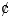 -хлор-6 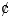 -циклогексиламиноспиро[изобензофуран-1(3Н),9 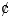 -ксантен]-3-он; 6 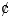 -(N-этил-п-толуидино)-2 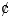 -метилспиро[изобензофуран-1(3Н), 9 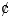 -ксантен]-3-он; метил-6-докосилокси-1-гидрокси-4-[1-(4-гидрокси-3-метил-1-фенантрил)-3-оксо-1Н,3Н-нафто[1,8-cd]пиран-1-ил]нафталин-2-карбоксилат


2932 20 200 0
– – гамма-бутиролактон
2932 91 000 0
– – изосафрол
2932 92 000 0
– – 1-(1,3-бензодиоксол-5-ил) пропан-2-он
2932 93 000 0
– – пиперональ
2932 94 000 0
– – сафрол
2932 95 000 0
– – тетрагидроканнабинолдар (барлық изомерлер)
2933
Тек азоттың гетероатомынан (гетероатомдарынан) тұратын гетероциклдік қосылыстар:
– құрамында қоюландырылмаған пиразоль сақинасы бар қосылыстар (сутектендірілген немесе сутектендірілмеген):
2933 11
– – феназон (антипирин) және оның туындылары:
2933 11 100 0
– – – пропифеназон (INN)
2933 19 100 0
– – – фенилбутазон (INN)
– құрылымында қоюландырылмаған имидазоль сақинасы бар қосылыстар (сутектендірілген немесе сутектендірілмеген):
2933 21 000 0
– – гидантоин және оның туындылары
2933 29 100 0
– – – нафазолин гидрохлориді (INNM) және нафазолин нитраты (INNM); фентоламин (INN); толазолинннің гидрохлориді (INNM)
– құрамында қоюландырылмаған пиридин сақинасы бар қосылыстар (сутектендірілген немесе сутектендірілмеген):
2933 31 000 0
– – пиридин және оның тұздары
2933 32 000 0
– – пиперидин және оның тұздары
2933 33 000 0
– – алфентанил (INN), анилеридин (INN), безитрамид (INN), бромазепам (INN), дифеноксин (INN), дифеноксилат (INN), дипипанон (INN), фентанил (INN), кетобемидон (INN), метилфенидат (INN), пентазоцин (INN), петидин (INN), петидин (INN)-аралық А өнімі, фенциклидин (INN) (PCP), феноперидин (INN), пипрадрол (INN), пиритрамид (INN), пропирам (INN) және тримеперидин (INN); осы қосылыстардың тұздары
2933 39 100 0
– – – ипрониазид (INN); кетобемидонның гидрохлориді (INNM); пиридостигминнің бромиді (INN)
2933 39 200 0
– – – 2,3,5,6-тетрахлорпиридин
2933 39 250 0
– – – 3,6-дихлорпиридин-2-карбон қышқылы
2933 39 350 0
– – – 2-гидроксиэтиламмоний-3,6-дихлорпиридин-2-карбоксилат
2933 39 400 0
– – – 2-бутоксиэтил(3,5,6-трихлор-2-пиридилокси) ацетат
2933 39 450 0
– – – 3,5-дихлор-2,4,6-трифторпиридин
2933 39 500 0
– – – фторксипир (ISO), күрделі метил эфирі
2933 39 550 0
– – – 4-метилпиридин
– құрылымында, одан әрі қоюландырусыз, хинолиндік немесе изохинолинді сақиналық жүйесі (сутектендірілген немесе сутектендірілмеген) бар қосылыстар:
2933 41 000 0
– – леворфанол (INN) және оның тұздары
2933 49 100 0
– – – хинолиннің галогенделген туындылары; хинолинкарбон қышқылының туындылары
2933 49 300 0
– – – декстрометорфан (INN) және оның тұздары
– құрылымында пиримидин сақинасы (сутектендірілген немесе сутектендірілмеген) немесе пиперизин сақинасы бар қосылыстар:
2933 52 000 0
– – малонилнесепнәр (барбитуралық қышқыл) және оның тұздары
2933 53
– – аллобарбитал (INN), амобарбитал (INN), барбитал (INN), буталбитал (INN), бутобарбитал, циклобарбитал (INN), метилфенобарбитал (INN), пентобарбитал (INN), фенобарбитал (INN), секбутабарбитал (INN), секобарбитал (INN) және винилбитал (INN); осы қосылыстардың тұздары:
2933 53 100 0
– – – фенобарбитал (INN), барбитал (INN) және олардың тұздары
2933 54 000 0
– – малонил несепнәрдің (барбитур қышқылының) өзге туындылары; осы қосылыстардың тұздары
2933 55 000 0
– – лопразолам (INN), меклоквалон (INN), метаквалон (INN) және зипепрол (INN); осы қосылыстардың тұздары
2933 59 100 0
– – – диазинон (ISO)
2933 59 200 0
– – – 1,4-диазобицикло[2,2,2]октан (триэтилендиамин)
– құрылымында қоюландырылмаған триазин сақинасы бар өзге (сутектендірілген немесе сутектендірілмеген) қосылыстар:
2933 61 000 0
– – меламин
2933 69 100 0
– – – атразин (ISO); пропазин (ISO); симазин (ISO); гексагидро-1,3,5-тринитро-1,3,5-триазин (гексоген, триметилентринитрамин)
2933 69 400 0
– – – метенамин (INN) (гексаметилентетрамин); 2,6-ди-трет-бутил-4-[4,6-бис(октилтио)-1,3,5-триазин-2-ил-амино]фенол
– лактамдар:
2933 71 000 0
– – 6-гексанлактам (Е-капролактам)
2933 72 000 0
– – клобазам (INN) және метиприлон (INN)
2933 79 000 0
– – басқа лактамдар
2933 91
– – алпразолам (INN), камазепам (INN), хлордиазепоксид (INN), клоназепам (INN), клоразепат (INN), делоразепам (INN), диазепам (INN), эстазолам (INN), этиллофлазепат (INN), флудиазепам (INN), флунитразепам (INN), флуразепам (INN), галазепам (INN), лоразепам (INN), лорметазепам (INN), мазиндол (INN), медазепам (INN), мидазолам (INN), ниметазепам (INN), нитразепам (INN), нордазепам (INN), оксазепам (INN), пиназепам (INN), празепам (INN), пировалерон (INN), темазепам (INN), тетразепам (INN) және триазолам (INN); осы қосылыстардың тұздары:
2933 91 100 0
– – – хлордиазепоксид (INN)
2933 99 200 0
– – – индол, 3-метилиндол (скатол), 6-аллил-6,7-дигидро-5Н-дибенз[с,е]азепин (азапетин), фениндамин (INN) және олардың тұздары; имипрамин гидрохлорид (INNМ)
2933 99 500 0
– – – 2,4-ди-трет-бутил-6-(5-хлоробензотриазол-2-ил)фенол
2933 99 800 1
Бензимидазол-2-тиол (меркаптобензимидазол); моноазипиндер; диозипиндер
2934
Белгілі немесе белгісіз химиялық құрамның нуклеиндік қосылыстары және олардың тұдары; гетероциклдік қосылыстар:
2934 10 000 0
– құрылымында қоюландырылмаған тиазол сақинасы бар (сутектендірілген немесе сутектендірілмеген) қосылыстар
2934 20
– құрамында одан әрі қоюландырусыз, бензотиазол сақиналық жүйесі бар (сутектендірілген немесе сутектендірілмеген) қосылыстар:
2934 20 200 0
– – ди(бензотиазол-2-ил)дисульфид; бензотиазол-2-тиол (меркаптобензотиазол) және оның тұздары
2934 30
– құрылымында одан әрі қоюландырусыз, фенотиазин сақиналық жүйесі бар (сутектендірілген немесе сутектендірілмеген) бар қосылыстар:
2934 30 100 0
– – тиэтилперазин (INN); тиоридазин (INN) және оның тұздары
2934 91 000 0
– – аминорекс (INN), бротизолам (INN), клотиазепам (INN), клоксазолам (INN), декстроморамид (INN), галоксазолам (INN), кетазолам (INN), мезокарб (INN), оксазолам (INN), пемолин (INN), фендиметразин (INN), фенметразин (INN) және суфентанил (INN); осы қосылыстардың тұздары
2934 99 600 0
– – – хлорпротиксен (INN); теналидин (INN) және оның тартраттары және малеаттары; фуразолидон (INN); 7-аминоцефалоспоран қышқылы; тұздар және күрделі эфирлер (6R,7R)-3-ацетоксиметил-7-[(R)-2-формилокси-2-фенилацетамидо]-8-оксо-5-тиа-1-забицикло[4,2,0]окт-2-ен-2-карбон қышқылы; 1-[2-(1,3-диоксан-2-ил)этил]-2-метилпиридин бромид
2934 99 600 1
– – – хлорпротиксен (INN); теналидин (INN) және оның тартраттары және малеаттары; фуразолидон (INN)
2935 00
Сульфонамидтер:
2935 00 300 0
– 3-(1-[7-(гексадецилсульфониламино)-1Н-индол-3-ил]-3-оксо-1Н,3Н-нафто[1,8-cd]-пиран-1-ил)-N,N-диметил-1Н-индол-7-сульфонамид; метосулам (ISO)
2937
Табиғи немесе синтезделген гормондар, простагландиндер, тромбоксандар және лейкотриендер; олардың туындылары және негізінен гормон ретінде қолданылатын тізбелік түрлендірілген полепиптидтерді қосатын, құрылымдық аналогтары:
– полипептидтік гормондар, ақуызды гормондар және гликопротеиндік гормондар, олардың туындылары және құрылымдық үйлестіктері:
2937 11 000 0
– – соматотропин, оның туындылары мен құрылымдық аналогтары
2937 12 000 0
– – инсулин және оның тұздары
– стероидты гормондар, олардың туындылары және құрылымдық аналогтары:
2937 21 000 0
– – кортизон, гидрокортизон, преднизон (дегидрокортизон) және преднизолон (дегидрогидрокортизон)
2937 22 000 0
– – кортикостероидтік гормондардың галогенделген туындылары
2937 23 000 0
– – эстрогендер және прогестиндер
2937 50 000 0
– простагландиндер, тромбоксандар және лейкотриендер, олардың туындылары және құрылымдық аналогтары
2938
Табиғи немесе синтезделген гликозидтер, олардың тұздары, қарапайым және күрделі эфирлері мен басқа да туындылары:
2938 10 000 0
– рутозид (рутин) және оның туындылары
2938 90 100 0
– – оймақгүлдің гликозидтері
2938 90 300 0
– – глицирризин қышқылы және глицирризинаттар
2939
Өсімдіктерден алынатын табиғи немесе синтезделген алколоидтер, олардың тұздары, қарапайым және күрделі эфирлері мен басқа да туындылары:
– апиын алколоидтері және олардың туындылары; осы қосылыстардың тұздары:
2939 11 000 0
– – көкнәр шиінен алынған концетраттар; бупренорфин (INN), кодеин, дигидрокодеин (INN), этилморфин, эторфин (INN), героин, гидрокодон (INN), гидроморфон (INN), морфин, никоморфин (INN), оксикодон (INN), оксиморфон (INN), фолкодин (INN), тебакон (INN) және тебаин; осы қосылыстардың тұздары
2939 20 000 0
– хин ағашының қабығынан бөлініп шығарылған алколоидтер және олардың туындылары; осы қосылыстардың тұздары
2939 30 000 0
– кофеин және оның тұздары
– эфедриндер және оның тұздары:
2939 41 000 0
– – эфедрин және оның тұздары
2939 42 000 0
– – псевдоэфедрин (INN) және оның тұздары
2939 43 000 0
– – катин (INN) және оның тұздары
2939 44 000 0
– – норэфедрин және оның тұздары
– теофиллин мен аминофиллин (теофиллинэтилендиамин) және олардың туындылары; осы қосылыстардың тұздары:
2939 51 000 0
– – фенетиллин (INN) және оның тұздары
– қара бидай қастаушының алколоидтері және олардың туындылары; осы қосылыстардың тұздары:
2939 61 000 0
– – эргометрин (INN) және оның тұздары
2939 62 000 0
– – эрготамин (INN) және оның тұздары
2939 63 000 0
– – лизергин қышқылы және оның тұздары
2940 00 000 0
Сахароза, лактоза, мальтозалар, глюкозалар және фруктозаларды қоспағанда, химиялық жағынан таза қанттар; қанттың қарапайым эфирлері, қанттардың ацетальдері және қанттардың күрделі эфирлері, олардың тұздары, бұған 2937, 2938 немесе 2939-тауар позициясының өнімдері қосылмайды
2942 00 000 0
Басқа органикалық қосылыстар
3204
Белгілі немесе белгісіз химиялық құрамдағы синтетикалық органикалық бояу заттары осы топқа арналған 3-ескертпеде көрсетілген синтетикалық органикалық бояғыш заттардың негізінде дайындалған препараттар; белгілі немесе белгісіз химиялық құрамдағы, люминофорлар немесе оптикалық ағартқыштар ретінде қолданылатын синтетикалық органикалық өнімдер:
– синтетикалық органикалық бояу заттары және осы топқа арналған 3-ескертпеде көрсетілген, олардың негізінде дайындалған препараттар:
3204 11 000 0
– – майдаланған бояғыштар және солардың негізінде дайындалған препараттар
3204 12 000 0
– – алдын ала металдандырылған немесе металдандырылмаған қышқылдық бояулар және олардың негізінде дайындалған препараттар; басытқы бояулар және олардың негізінде дайындалған бояулар
3204 13 000 0
– – негізгі бояулар және олардың негізінде дайындалған препараттар
3204 14 000 0
– – тура бояулар және олардың негізінде дайындалған препараттар
3204 15 000 0
– – текшелік бояулар (оның ішінде пигмент ретінде қолданылатын) және олардың негізінде дайындалған препараттар
3204 16 000 0
– – химиялық белсенді бояулар және олардың негізінде дайындалған препараттар
3204 17 000 0
– – пигменттер және олардың негізінде дайындалған препараттар
3204 19 000 0
– – өзгелері, оның ішінде 3204 11-3204 19 қосалқы позицияларындағы екі немесе одан көп бояғыш заттардың қоспасы
3204 20 000 0
– оптикалық ағартқыштар ретінде қолданылатын синтетикалық органикалық өнімдер
3205 00 000 0
Түрлі-түсті лактар; осы топқа арналған 3-ескертпеде көрсетілген түрлі-түсті лактардың негізінде жасалған препараттар
3206
Өзге бояғыш заттар; 3203, 3204 немесе 3205-тауар позициясындағы препараттардан өзгеше, осы топқа арналған 3-ескертпеде көрсетілген препараттар; белгілі немесе белгісіз химиялық құрамның люминофорлары ретінде қолданылатын бейорганикалық өнімдер:
– титан диоксидінің негізінде дайындалған пигменттер мен препараттар:
3206 11 000 0
– – құрғақ затқа қайта есептегенде 80 салм. %-дан немесе одан артық болатын титан диоксидінен тұратындар
3206 20 000 0
– хром қосылыстарының негізінде дайындалған пигменттер мен препараттар
– өзге де бояйтын заттар мен препараттар:
3206 41 000 0
– – ультрамарин және оның негізінде дайындалған препараттар
3206 42 000 0
– – литопон және мырыш сульфидінің негізінде дайындалған өзге пигменттер мен препараттар
3206 49 100 0
– – – магнетит
3206 49 300 0
– – – кадмий қосылыстары негізінде жасалған пигменттер және препараттар
3206 50 000 0
– люминофорлар ретінде қолданылатын бейорганикалық өнімдер
3207
Қыш, эмаль немесе шыны өндіруде қолданылатын дайын пигменттер, шынының дайын басқыштары, дайын бояулар, эмальдар және шыны тәрізді жылтыратпалар, ангобтар (шликерлер), сұйық жалтырақтар мен ұқсас препараттар; шыны тәрізді фритта және ұнтақтағы, түйіршіктердегі және үлпектердегі өзге шыны:
3207 10 000 0
– дайын пигменттер, шынының дайын басқыштары, дайын бояулар және ұқсас препараттар
3207 20
– шыны тәрізді эмальдар және жылтыратпалар, ангобтар (шликерлер) және ұқсас препараттар:
3207 20 100 0
– – ангобтар (шликерлер)
3207 30 000 0
– сұйық жалтырақтар және ұқсас препараттар
3207 40
– шыны тәрізді фритта және ұнтақтағы, түйіршіктердегі немесе үлпектердегі өзге шыны:
3207 40 400 0
– – ұзындығы 0,1 мм-ден немесе одан артық болатын, бірақ 3,5 мм-ден аспайтын және қалыңдығы 2 мкм немесе одан артық болатын, бірақ 5 мкм-ден аспайтын үлпектердегі шыны; құрамында 99 салм.%-дан немесе одан артық болатын кремний диоксиді бар, ұнтақтағы немесе түйіршіктердегі шыны
3212
Бояуларды өндіруде қолданылатын (эмальдарды қоса алғанда) сулы емес ортада майдаланған, сұйық немесе паста тәрізді пигменттер (металл ұнтақтар мен үлпектерді қоса алғанда); өрнектеуге арналған фольга; бөлшек сауда үшін нысандарға немесе орамдарға өлшеніп салынған бояулар және өзге бояу заттары:
3301
Конкреттерді және абсолюттерді қоса алғанда, эфир майлары (құрамында терпендер бар немесе жоқ); резиноидтер; экстракцияланған эфир майлары; майлардағы, ұшпайтын майлардағы, балауыздағы немесе анфлераж немесе мацераций әдісімен алынатын ұқсас өнімдердегі концентраттар; эфир майлары детерпенизациясының терпендік жанама өнімдері; су дистиляттары және эфир майларының су ерітінділері:
– цитрус жемістерінің эфир майлары:
3301 12
– – апельсинді:
3301 12 100 0
– – – құрамында терпендер бар
3301 12 900 0
– – – құрамында терпендер жоқ
3301 13
– – лимонды:
3301 13 100 0
– – – құрамында терпендер бар
3301 13 900 0
– – – құрамында терпендер жоқ
3301 19 200 0
– – – құрамында терпендер бар
3301 19 800 0
– – – құрамында терпендер жоқ
– цитрус жемістерінің эфир майларынан басқа эфир майлары:
3301 24
– – бұрыштық жалбыздық (Мentha piperita):
3301 24 100 0
– – – құрамында терпендер бар
3301 24 900 0
– – – құрамында терпендер жоқ
3301 25
– – жалбыздың басқа түрлерінің:
3301 25 100 0
– – – құрамында терпендер бар
3301 25 900 0
– – – құрамында терпендер жоқ
– – – қалампырлық, неролийлік және иланг-илангтық:
3301 29 110 0
– – – – құрамында терпендер бар
3301 29 310 0
– – – – құрамында терпендер жоқ
3301 29 410 0
– – – – құрамында терпендер бар
– – – – құрамында терпендер жоқ:
3301 29 710 0
– – – – – гераньдық, ветиверийлік, жасминдік
3301 29 790 0
– – – – – лавандалық немесе лавандиндік
3301 30 000 0
– резиноидтар
3301 90 100 0
– – эфир майлары детерпенизациясының терпендік жанама өнімдері
– – сірінделген эфир майлары:
3301 90 210 0
– – – лакрица мен құлмақтан
3401 20
– басқа пішіндердегі сабындар:
3401 20 100 0
– – үлпектер, вафли, түйіршіктер немесе ұнтақтар
3402
Беттік-белсенді органикалық заттар (сабыннан басқа); беттік-белсенді құралдар, жуғыш заттар (қосалқы жуғыш заттарды қоса алғанда) және тазалайтын, құрамында сабын болатын немесе болмайтын құралдар (3401-тауар позициясының құралдарынан басқа):
3402 11
– – аниондық:
3402 11 100 0
– – – құрамында 30 салм. %-дан немесе одан астам, бірақ 50 салм. %-дан аспайтын динатрий алкилоксиди (бензолсульфонатының) бар су ерітіндісі 
3402 12 000 0
– – катиондық
3402 13 000 0
– – неионогендік
3402 20 200 0
– – беттік-белсенді құралдар
3402 20 900 0
– – жуғыш және тазартқыш құралдар
3402 90 100
– – беттік-белсенді құралдар:
3402 90 100 1
– – – құрамында 30 салм. %-дан немесе одан астам, бірақ 60 салм. %-дан аспайтын алкилэтоксисульфат және құрамында  5салм. %-дан немесе одан астам, бірақ 15 салм. %-дан аспайтын алкиламиноксид бар су ерітіндісі
3402 90 900 0
– – жуғыш және тазартқыш құралдар
3403
Жақпа материалдары (кескіш жабдықтар үшін жақпа-салқындатқыш эмульсияларды, болттар мен гайкаларды бұрауды жеңілдететін құралдарды, татты кетіруге арналған құралдар мен жақпалар негізіндегі бұйымдарды қалыптан алып шығуды жеңілдететін татқа қарсы құралдар мен препараттарды қоса алғанда) және битуминоздық жыныстардан алынған негізгі құрамдас бөліктер ретінде 70 салм. %-дан не одан көп мұнай не мұнай өнімдері бар құралдардан басқа, тоқыма материалдарын, теріні, жүнді жаққымаймен және маймен өңдеу үшін пайдаланылатын құралдар:
– мұнай немесе құрамында мұнай өнімдері бар битуминоздық жыныстардан алынған:
3403 19 100 0
– – – құрамында негізгі компонент ретінде емес 70 салм. %-дан немесе одан да көп мұнай немесе битуминоздық жыныстардан алынған мұнай өнімдері
3405 40 000 0
– тазартқыш пасталар мен ұнтақтар және басқа да тазартқыш құралдар
3801
Жасанды графит; коллоидтық немесе жартылай коллоидтық графит; пасталар, блоктар, пластиналар немесе басқа жартылай дайындалған фабрикаттар түрінде графиттің немесе өзге көміртегінің негізінде алынған өнімдер:
3801 10 000 0
– жасанды графит
3801 20
– коллоидық немесе жартылай коллоидтық графит:
3801 20 100 0
– – май қосылған суспензия түріндегі коллоидтық графит; жартылай коллоидтық графит
3801 30 000 0
– электродтарға арналған көміртекті  пасталар және пештерді шегендеуге арналған ұқсас пасталар
3803 00
Тазартылған немесе тазартылмаған таллий майы:
3803 00 100 0
– тазартылмаған
3804 00 000 0
3803-тауар позициясындағы таллий майынан басқа лигнин сульфонатын қоса алғанда, cүрік массасын дайындау кезінде қалатын, концентрацияланған немесе концентрацияланбаған, кантсыздандырылған немесе қантсыздандырылмаған, химиялық жағынан өңделген немесе өңделмеген сілті
3805
Сағыздық, сүректік немесе сульфаттық скипидар, айдау жолымен немесе қылқан жапырақтылардың cүpегін өңдеуден алынған өзге де терпен майлары; тазартылмаған дипентен; сульфиттік скипидар және тазартылмаған басқа пара-цимол; негізгі құрамдас бөлік ретінде альфа-терпинеолы бар қарағай майы:
3805 10
– сағыздық, сүректік немесе сульфаттық скипидар:
3805 10 100 0
– – сағыздық скипидар
3805 10 300 0
– – сүректік скипидар
3805 10 900 0
– – сульфаттық скипидар
3805 90 100 0
– – қарағай майы
3806
Канифоль және шайырлық қышқылдар, және олардың туындылары; канифольдық спирт және канифольдық майлар; қайта балқытылған шайырлар:
3806 10 000 0
– канифоль және шайырлық қышқылдар
3806 20 000 0
– канифоль аддуктарының тұздарынан басқа канифольдың, шайырлық қышқылдар туындыларының тұздары
3806 30 000 0
– күрделі эфирлі шайырлар
3807 00
Сүректік қарамай; сүректік қарамайдан алынған майлар; сүректік креозот; сүректік нафта; өсімдік пекі; сыра қайнату пекі және канифоль, шайырлық қышқылдар немесе өсімдік пекінің негізіндегі ұқсас өнімдер:
3807 00 100 0
– сүректік қарамай
3808 91
– – инсектицидтер:
3808 91 100 0
– – – пиретроидтер негізінде
3808 91 200 0
– – – хлорланған көмірсутектер негізінде
3808 91 300 0
– – – карбаматтар негізінде
3808 91 400 0
– – – фосфорорганикалық қосылыстар негізінде
3808 92
– – фунгицидтер:
– – – бейорганикалық:
3808 92 100 0
– – – – мыс қосылыстары негізіндегі препараттар
3808 92 300 0
– – – – дитиокарбаматтар негізінде
3808 92 400 0
– – – – бензимидазолдар негізінде
3808 92 500 0
– – – – диазолдар немесе триазолдар негізінде
3808 92 600 0
– – – – диазиндер немесе морфолиндер негізінде
3808 93
– – гербицидтер, өскінге қарсы құралдар және өсімдіктердің өcyiн реттеушілер:
– – – гербицидтер:
3808 93 110 0
– – – – феноксифитогормондар негізінде
3808 93 130 0
– – – – триазиндер негізінде
3808 93 150 0
– – – – амидтер негізінде
3808 93 170 0
– – – – карбаматтар негізінде
3808 93 210 0
– – – – динитроанилин туындыларының негізінде
3808 93 230 0
– – – – карбамид, урацил немесе сульфонилкарбамид туындыларының негізінде
3808 93 300 0
– – – өскіндерге қарсы құралдар
3808 93 900 0
– – – өсімдіктердің өсуін реттеуіштер
3808 94
– – дезинфекциялаушы құралдар:
3808 94 100 0
– – – төрттік аммоний тұздары негізінде
3808 94 200 0
– – – галогенген қосылыстары негізінде
3808 99 100 0
– – – родентицидтер
3809
Басқа жерде аталмаған немесе енгізілмеген өңдеу құралдары, бояуды жеделдетуге немесе бояғыштарды бекітуге арналған құралдар мен өзге де өнімдер және тоқыма, қағаз, тepi өнеркәсібінде немесе ұқсас салаларда қолданылатын дайын препараттар (мысалы, өңдеуге немесе улауға арналған заттар):
3809 10
– крахмалды заттар негізінде:
3809 10 100 0
– – құрамында салмағы 55%-дан кем болатын осындай заттар бар
3809 10 300 0
– – құрамында салмағы 55% немесе одан артық, бipaқ 70%-дан кем осындай заттар бар
3809 10 500 0
– – құрамында салмағы 70% немесе одан артық, бipaқ 83%-дан кем осындай заттар бар
3809 10 900 0
– – құрамында салмағы 83% немесе одан артық осындай заттар бар
3810
Металл беттерін улауға арналған препараттар; флюстер және төменгі температурада, жоғары температурада дәнекерлеуге немесе пicipуге арналған өзге де қосалқы препараттар; төмен температурада, жоғары температурада дәнекерлеуге немесе пісіруге арналған, металдан немесе өзге де материалдардан тұратын ұнтақтар мен пасталар; электродтар мен шыбықтарды пісіруге арналған өзектер немесе жабындар ретінде қолданылатын материалдар:
3810 10 000 0
– металл беттерін улауға арналған препараттар; төмен температурада, жоғары температурада дәнекерлеуге немесе пісіруге арналған металдан немесе басқа материалдардан тұратын ұнтақтар мен пасталар
3810 90 100 0
– – электродтар мен шыбықтарды пісіруге арналған өзектер немесе жабындар ретінде қолданылатын материалдар
3811
Антидетонаторлар, антиоксиданттар шайыртүзуші тежегіштер, қоюлатқыштар, тотығуы қарсы заттар және мұнай өнімдеріне (бензинді қоса алғанда) немесе мұнай өнімдеріне арналған мақсаттарда сияқты пайдаланылатын басқа да сұйықтарға қосылатын өзге де дайын қоспалар:
– антидетонаторлар:
3811 11
– – қорғасын қосылыстары негізінде:
3811 11 100 0
– – – тетраэтилқорғасын негізінде
– жағатын майларға қоспалар:
3811 21 000 0
– – құрамында битуминоздық жыныстардан алынған, мұнай және мұнай өнімдері бар
3812
Каучукты ысытатын дайын жеделдеткіштер; басқа жерде аталмаған және енгізілмеген каучук немесе пластмассаларға арналған құрамдық пластификаторлар; каучукқа немесе пластмассаларға арналған құрамдық өзге де антиоксиданттар мен тұрақтандырғыштар:
3812 10 000 0
– каучукты ысытатын дайын жеделдеткіштер
3812 20
– каучук немесе пластмассаға арналған құрамдық пластификаторлар:
3812 20 100 0
– – құрамында бензил-3-изобутирилокси-1-изопропил-2,2-диметилпропилфталат және бензил-3-изобутирилокси-2,2,4-триметилпентилфталат бар реакциялық қоспа
3812 30
– каучук немесе пластмассаға арналған құрамдық антиоксиданттар мен тұрақтандырғыштар:
– – антиоксиданттар:
3812 30 210 0
– – – 1,2-дигидро-2,2,4-триметилхинолин олигомерлерінің қоспалары
3814 00
Басқа жерде аталмаған немесе енгізілмеген күрделі органикалық еріткіштер мен сұйылтқыштар, бояулар мен лактарды кетіруге арналған дайын құрамдар:
3814 00 100 0
– бутилацетат негізінде
3815
Басқа жерде аталмаған немесе енгізілмеген реакцияларды қоздырғыштар, реакцияларды жеделдеткіштер және катализаторлар:
– тасымалдаушылардағы катализаторлар:
3815 11 000 0
– – құрамында белсенді құрамдас бөлік ретінде никель немесе оның қосылыстары бар
3815 12 000 0
– – құрамында белсенді құрамдас бөлік ретінде бағалы металдар немесе олардың қосылыстары бар
3815 19 100 0
– – – магний силикатынан жасалған тасушыдағы оксидтер қоспасынан тұратын, 90 сал.%-ы немесе одан артығы 10 мкм-ден аспайтын мөлшердегі дәндер түріндегі катализатор, оның құрамында: 20 сал.% немесе одан артық, бірақ 35сал.%-дан аспайтын мыс және 2сал.% немесе одан артық, бірақ  3%-дан аспайтын висмут бар, мүмкін болатын меншікті салмағы 0,2 немесе одан артық, бipaқ 1,0-ден аспайтын.
3815 90 100 0
– – метанол ерітіндісі ретіндегі этилтрифенилфосфонийаце-таттан тұратын катализатор
3816 00 000 0
Отқа төзімді цементтер, құрылыс ерітінділері, бетондар мен ұқсас құрамдар, 3801- тауарлық позиция тауарларын қоспағанда
3817 00
2707 немесе 2902-тауар позицияларындағы өнімдерден басқа, араласқан алкилбензолдар және араласқан алкилнафталиндер:
3817 00 500 0
– желілік алкилбензол
3818 00
Электроникада диск, пластина немесе ұқсас нысандарда қолдануға арналған химиялық қосындыланған элементтер, электроникада қолдануға арналған химиялық қосындыланған қосылыстар:
3818 00 100 0
– қосындыланған кремний
3819 00 000 0
Битуминоздық жыныстардан алынған құрамында салмағы 70%-дан аспайтын мұнай немесе мұнай өнімдері болатын немесе болмайтын гидравликалық тежегіштік сұйықтықтар және гидравликалық берілістерге арналған өзге де дайын сұйықтықтар
3820 00 000 0
Антифриздер және мұздауға қарсы дайын сұйықтықтар
3821 00 000 0
Өсімдіктердің, адамның немесе жануарлардың жасушаларын немесе микроорганизмдердің тіршілік әрекетін сақтауға және өcipуге арналған дайын дақылдық орталар (вирустар мен соған ұқсастарды қоса алғанда)
3822 00 000 0
3002 немесе 3006-тауар позицияларындағы тауарлардан басқа диагностикалық немесе төсеніштегі зертханалық реагенттер, дайын диагностикалық немесе төсеніштегі немесе онсыз зертханалық реагенттер; сертификатталған эталондық материалдар
3823
Өнеркәсіптік монокарбондық майлы қышқылдар; тазартудан кейінгі қышқылдық майлар; өнеркәсіптік майлы спирттер:
– өнеркәсіптік монокарбондық майлы қышқылдар; тазартудан кейінгі қышқылдық майлар:
3823 11 000 0
– – стеарин қышқылы
3823 12 000 0
– – олеин қышқылы
3823 13 000 0
– – таллий майының майлы қышқылдары
3823 19 100 0
– – – тазартылған майлы қышқылдар
3823 19 300 0
– – – майлы қышқылды дистиллят
3823 70 000 0
– өнеркәсіптік майлы спирттер
3824
Құйма нысандарын немесе құйма сырықтарды өндіру үшін дайын байланыстырғыш заттар; басқа жерде аталмаған немесе енгізілмеген химиялық өнімдер мен препараттар, өнеркәсіптің химиялық немесе аралас салаларының өнімдері мен препараттары (табиғи өнімдердің қоспаларынан тұратын препараттарды қоса алғанда):
3824 10 000 0
– Құйма нысандарын немесе құйма сырықтарды өндіру үшін дайын байланыстырғыш заттар
3824 30 000 0
– металдардың шоғырландырылған карбидтері, өзара немесе басқа металл байланыстырғыш заттармен араласқан
3824 40 000 0
– цементтер, құрылыс ерітінділері немесе бетондарға арналған дайын қоспалар
3824 50
– отқа төзімсіз құрылыстық ерітінділер мен бетондар:
3824 50 100 0
– – құюға дайын бетон
3824 60
– 2905 44 қосалқы позициясындағы сорбиттен басқа, сорбит:
– – су ерітіндісіндегі:
3824 60 110 0
– – – құрамында D-глюцит құрамына шаққанда салмағы 2% немесе одан кем болатын D-манниті бар
3824 60 910 0
– – – құрамында D-глюцит құрамына шаққанда салмағы 2% немесе одан кем болатын D-манниті бар
– галогенделген метан, этан немесе пропан туындылары бар қоспалар:
3824 71 000 0
– – құрамында гидрохлорфторкөмірсутектері (ГХФК), перфторкөмірсутектері (ПФК) немесе гидрофторкөмірсутектері (ГФК) бар немесе жоқ, хлорфторкөмірсутектері (ХФК) бар
3824 72 000 0
– – құрамында бромхлордифторметан, бромтрифторметан немесе дибромтетрафторэтандар бар
3824 73 000 0
– – гидробромфторкөмірсутектері бар (ГБФК)
3824 74 000 0
– – құрамында гидрохлорфторкөмірсутектері (ГХФК) бар, перфторкөмірсутектері (ПФК) немесе гидрофторкөмірсутектepi (ГФК) бар немесе жоқ, бipaқ хлорфторкөмірсутектері (ХФК) жоқ
3824 75 000 0
– – құрамында тетрахлорид көміртегі бар
3824 76 000 0
– – құрамында 1,1,1-трихлорэтан (метилхлороформ) бар
3824 77 000 0
– – құрамында бромметан (метилбромид) немесе бромхлорметан бар
3824 78 000 0
– – құрамында перфторкөмірсутектері (ПФК) немесе гидрофторкөмірсутектері (ГФК) бар, бipaқ хлорфторкөмірсутектері (ХФК) немесе гидрохлорфторкөмірсутектері (ГХФК) жоқ
– құрамында оксиран (этиленоксид), полибромбифенилдер (ПББ), полихлорбифенилдер (ПХБ), полихлортерфенилдер (ПХТ) немесе трис(2,3-дибромпропил) фосфат бар қоспалар мен препараттар:
3824 81 000 0
– – құрамында оксиран (этиленоксид) бар
3824 82 000 0
– – құрамында полихлорбифенилдер (ПХБ), полихлортерфенилдер (ПХТ) немесе полибромбифенилдер (ПББ) бар
3824 83 000 0
– – құрамында трис(2,3-дибромпропил) фосфат бар
3824 90 100 0
– – мұнай сульфонаттары, сілті металдарының сульфонаттарын, аммонийді немесе этаноламиндерді қоспағанда; битуминоздық жыныстардан алынған тиофенирленген сульфоқышқылдардың майлар және олардың тұздары
3824 90 150 0
– – иониттер
3824 90 200 0
– – вакуумдық құралдарға арналған газ жұтқыштар
3824 90 250 0
– – пиролигниттер (мысалы, кальцийдің); тазартылмаған кальций тартраты; тазартылмаған кальций цитраты
3824 90 300 0
– – нафтендік қышқылдар, олардың суда ерімейтін тұздары және олардың күрделі эфирлері
3824 90 350 0
– – белсенді құрамдас ретіндегі аминдерден тұратын тотқа қарсы құрамдар
3824 90 400 0
– – лактар мен ұқсас өнімдерге арналған күрделі бейорганикалық epiткіштep мен араластырғыштар
3824 90 450 0
– – – тат пайда болуына кедергі жасайтын құрамдар және ұқсас өнімдер
3824 90 500 0
– – – гальваникаға арналған құрамдар
3824 90 550 0
– – – майлы қышқылдарының күрделі моно-, ди-және три-эфирлерінің глицеринмен қоспалары (майларға арналған эмульгаторлар) 
3824 90 580 0
– – – шылымқұмарларға шылым шегуді тастауға көмектесуге арналған никотинді жабыстырғыштар (трансдермальдік жүйелер)
– – – фармакология немесе хирургияда қолданылатын өнімдер мен құрамдар:
3824 90 610 0
– – – – құрғатылған немесе құрғатылмаған, 3004-тауар позициясындағы дәрілік заттарды өндіруге арналған ферментация жасаған кезде Streptomусes tenebrarius-тен алынатын антибиотиктер өндірісі процесінің аралық өнімдері
3824 90 620 0
– – – – монензин тұздары өндірісінің аралық өнімдері
3824 90 650 0
– – – құю өндірісіне арналған қосымша өнімдер (3824 10 000 0 төменгі қосалқы позициясының өнімдерінен басқа)
3824 90 700 0
– – – отқорғағыш, суқорғағыш құрамдар және құрылыста қолданылатын ұқсас қорғаныш құрамдары
3824 90 750 0
– – – – литий ниобатының қосындыланған пластинкасы
3824 90 800 0
– – – – орташа молекулярлық салмағы 520 және одан асатын, бірақ 550-ден аспайтын димерлік майлы қышқылдардан алынған аминдердің қоспасы
3824 90 850 0
– – – – 3-(1-этил-1-метилпропил) изоксазол-5-иламин, толуол ерітіндісі түріндегі
3824 90 870 0
– – – – негізінен құрамында (5-этил-2-метил-2-окси-1,3,2-диоксафосфинан-5-ил)метил метилметилфосфонаты және бис[(5-этил-2-метил-2-окси-1,3,2-диоксафосфинан-5-ил)метил]метилфосфонаты бар қоспалар және негізінен құрамында диметилметилфосфонаты, оксиран және дифосфор пентаоксиді бар қоспалар
– пайдаланылған органикалық еріткіштер:
3825 41 000 0
– – галогенделген
3825 50 000 0
– металдарды өңдеуге арналған пайдаланылған ерітінділер, гидравликалық сұйықтықтар, тежегіштік сұйықтықтар және антифриздер
– химиялық немесе аралас өнеркәсіп салаларының өзге де қалдықтары:
3825 61 000 0
– – құрамында негізінен органикалық құрамдастары бар
3825 90 100 0
– – газ тазартуға арналған сілтілік темір оксиді
3826 00
Битуминоз жыныстарынан алынған, құрамында 70 сал.% кем болатын мұнай өнімдері немесе мұнай бар, немесе жоқ биодизель және оның қоспалары:
3826 00 100 0
– құрамында күрделі эфирлердің 96,5 об.% немесе одан артығы (FAMAE) болатын май қышқылдарының моноалкильдік күрделі эфирлері
3901
Бастапқы нысанды этиленнің полимерлері:
3901 10
– үлес салмағы 0,94-тен кем полиэтилен:
3901 10 100 0
– – жүйелік полиэтилен
3901 20
– үлес салмағы 0,94 немесе одан артық полиэтилен:
3901 20 100 0
– – сульфохлорланған полиэтилен өндірісіне арналған құрамында:
50 мг/кг немесе одан кем алюминий,
2 мг/кг немесе одан кем кальций,
2 мг/кг немесе одан кем хром,
2 мг/кг немесе одан кем темір,
2 мг/кг немесе одан кем никель,
2 мг/кг немесе одан кем титан, және
8 мг/кг немесе одан кем ваннадий  - бар,
осы топтың 6б-ескертпесінде көрсетілген, 23 0С температура кезінде үлес салмағы 0,958 немесе жоғары, полиэтилен
3901 30 000 0
– этиленнің винилацетатпен полимерлестері
3901 90 300 0
– – құрамында изобутилакрилат пен метакрил қышқылы бар сополимер этиленінің үштік тұздарынан тұратын иономерлік полимер; құрамында осы топтың 6б-ескертпесінде көрсетілген нысандардың біріндегі салмағы 35% немесе одан кем стиролы бар этиленбутилендік полимерлестер мен полистиролдың А-В-А блок-полимерлестері
3902
Бастапқы нысанды пропиленнің немесе басқа олефиндердің полимерлері:
3902 10 000 0
– полипропилен
3902 20 000 0
– полиизобутилен
3902 30 000 0
– пропиленнің полимерлестері
3902 90 100 0
– – құрамында осы топтың 6б-ескертпесінде көрсетілген нысандардың біріндегі салмағы 35% немесе одан кем стиролы бар этиленбутилендік полимерлестер мен полистиролдың А-В-А блок-полимерлестері
3902 90 200 0
– – құрамында салмағы 10% немесе одан кем этилен, немесе құрамында осы топтың 6б-ескертпесінде көрсетілген нысандардың біріндегі салмағы 10% немесе одан кем полиэтиленмен және/немесе салмағы 25% немесе одан кем полипропиленмен қосылған полибут-1-ен этиленнің және бут-1-еннің полимерлесі 
3903
Бастапқы нысанды стиролдың полимерлері:
– полистирол:
3903 11 000 0
– – көбіктелетін
3903 19 000 1
– – – фpeoнтөзiмдi
3903 20 000 0
– стиролакрилонитрильдік полимерлестер (SAN)
3903 30 000 0
– акрилонитрилбутадиенстиролдық полимерлестер (ABS)
3903 90 100 0
– – ацетильдік саны 175 немесе одан көп стирол мен аллил спиртінің полимерлесі
3903 90 200 0
– – құрамында осы топтың 6б-ескертпесінде көрсетілген нысандардың біріндегі салмағы 58% немесе одан кем, бipaқ 71%-дан аспайтын бром бар бромдалған полистирол
3904
Бастапқы нысанды винилхлоридтің немесе басқа галогенделген олефиндердің полимерлері:
3904 10 00
– басқа құрамдас бөліктермен араластырылмаған поливинилхлорид:
3904 10 001 0
– – химиялық әдіспен жапсырылған, беріктілігі жоғары, көбіктелген және мөлдір қабатты ("Инавил ЕП-724", "Инавил ЕП-705", "Сольвик 367НЦ" маркаларының) линолеумын жасауға арналған, паста құрағыш поливинил-хлоридтық эмульсиялық шайыр (құрамында салмағы 0,2%-дан тұратын ылғал, алифат және карбон қышқылдарының тұздарынан тұратын салмағы 0,1% болатын эмульгатор, салмағы 0,1%-дан тұратын сілті және салмағы 0,6%-дан тұратын винилхлорид бар)
3904 10 009 1
– – – құрамында салмағы 0,25%-дан аспайтын сульфат күлі бар паста құрағыш, поливинилхлоридтық, эмульсиялық, шағын-суспензиялық және поливинилхлоридэкстендер шайырлары
– өзге поливинилхлорид:
3904 21 000 0
– – пластификацияланбаған
3904 22 000 0
– – пластифицирленген
3904 30 000 0
– винилхлорид пен винилацетаттың полимерлестері
3904 40 000 0
– өзге винилхлоридтық полимерлестер
3904 50
– винилиденхлоридтің полимерлері:
3904 50 100 0
– – диаметрі 4 мкм немесе одан артық, бipaқ 20 мкм-ден аспайтын көбіктенетін түйіршіктер түріндегі винилиденхлорид пен акрилонитрилдік полимерлесі
– фторполимерлер:
3904 61 000 0
– – политетрафторэтилен
3904 69 100 0
– – – осы топтың 6б-ескертпесінде көрсетілген нысандардың біріндегі поливинилфторид
3904 69 200 0
– – – фторэластомер FKM
3905
Бастапқы нысанды винилацетаттық немесе басқа күрделі винилдік эфирлердің полимерлері; бастапқы нысанды басқа винилдік полимерлер:
– поливинилацетат:
3905 12 000 0
– – су дисперсиялары түріндегі
– винилацетаттың полимерлестері:
3905 21 000 0
– – су дисперсиялары түріндегі
3905 30 000 0
– құрамында гидролизденбеген ацетаттық топтар болатын немесе болмайтын поливинилдік спирт
3905 91 000 0
– – полимерлестер
3905 99 100 0
– – – молекулалық салмағы 10 000 немесе одан артық, бipaқ 40 000-нан аспайтын және құрамында: винилацетатқа шаққанда салмағы 9,5% немесе одан артық, бipaқ 13%-дан аспайтын ацетилдік топтар және винил спиртіне шаққанда салмағы 5% немесе одан артық, бipaқ 6,5%-дан аспайтын гидроксилдік топтары бар, осы топтың 6б-ескертпесінде көрсетілген нысандардың біріндегі поливинилформаль
3905 99 901 0
– – – – поливинилпирролидон
3906
Бастапқы нысанды акрилдік полимерлер:
3906 10 000 0
– полиметилметакрилат
3906 90 100 0
– – поли[N-(3-гидроксиимино-1,1-диметилбутил) акриламид]
3906 90 200 0
– – құрамында салмағы 55% немесе одан артық полимерлес бар N,N-диметилацетамидің ерітіндісі түріндегі 2-диизопропи-ламино-этилметакрилаттың полимерлесі
3906 90 300 0
– – құрамында салмағы 10% немесе одан артық, бipaқ 11%-дан аспайтын акрилдік қышқыл мен 2-этилгексилакрилаттың полимерлесі
3906 90 400 0
– – полибутадиенакрилонитриломмен (NBR) өзгертілген акрилонитрил мен метилакрилаттық полимерлесі
3906 90 500 0
– – тоқыма өнеркәсібіне арналған паста тәріздес баспа бояуларының өндірісінде қойылтқыш ретінде пайдаланылатын акрилдік қышқылдың алкилметакрилатпен және өзге де мономерлермен шамалы мөлшерде қосылатын полимер өнімі
3906 90 600 0
– – құрамында кремний-оттегі қосындысымен араластырылған немесе араластырылмаған салмағы 50% немесе одан артық метилакрилаты бар, орынбасушы топ ретіндегі кейінгі емес карбоксилдік тобы бар метилакрилаттың, этиленнің және мономердің үштік полимерлесі
3907
Бастапқы нысандардағы полиацеталилер, қарапайым басқа полиэфирлер және эпоксидтік шайырлар; бастапқы нысандардағы поликарбонаттар, алкидті шайырлар, күрделі полиаллильдік эфирлер және басқа күрделі полиэфирлер:
3907 10 000 0
– полиацеталилер
3907 20
– басқа да карапайым полиэфирлер:
3907 20 110 0
– – – полиэтиленгликолдер
3907 20 200 1
– – – – гидроксильдік саны 100-ден артық емес
3907 20 910 0
– – – 1-хлор-2,3-эпоксипропан мен оксид этиленнің полимерлесі
3907 30 000 0
– эпоксидтік шайырлар
3907 40 000
– поликарбонаттар:
3907 40 000 1
– – балқыманың аққыштық көрсеткішінің температурасы 2500С, жүктемесі 1,2 кг болған жағдайда кемінде 9,0 г/10 мин, бipaқ 15 г/10 мин артық емес немесе температурасы 3000С және  жүктемесі 1,2 кг болған жағдайда кемінде 55 г/10 мин кем емес, бipaқ 70 г/10 артық емес
3907 50 000 0
– алкидтік шайырлар
3907 60
– полиэтилентерефталат:
3907 60 200 0
– – сипаттамалық тұтқырлығы 78 мл/г немесе одан жоғары
3907 70 000 0
– полилактид
– басқа күрделі полиэфирлер:
3907 91
– – қанықпаған:
3907 91 100 0
– – – сұйық
3907 99 100 0
– – – полиэтиленнафталин-2,6-дикарбоксилат
3908
Бастапқы нысанды полиамидтер:
3908 10 000 0
– полиамид-6,-11,-12,-6,6,-6,9,-6,10 немесе-6,12
3909
Бастапқы нысанды амино-альдегидтік шайырлар, феноло-альдегидтік шайырлар және полиуретандар:
3909 10 000 0
– карбамид және тиокарбамид шайырлары
3909 20 000 0
– меламин шайырлары
3909 30 000 0
– басқа амино-альдегидтік шайырлар
3909 40 000 0
– феноло-альдегидтік шайырлар
3909 50
– полиуретандар:
3909 50 100 0
– – полиуретан, 2,2,-(трет-бутилимино) диэтанолдың полимерлесі және құрамында салмағы 50 % немесе одан артық полимер бар N,N-диметилацетамидтің ерітіндісі ретіндегі 4,4,-метилен-дициклогексилдиизоцианат
3910 00 000
Бастапқы нысанды силикондар:
3910 00 000 1
– 8701-8705-тауарлық позициялардағы моторлы көлік құралдарын, олардың тораптары мен агрегаттарын өнеркәсіптік жинауға арналған)
3910 00 000 2
– – силикон шайырлары
3911
Аталған топқа арналған 3-ескертпеде көрсетілген бастапқы нысанды мұнай шайырлары, кумароно-индендік шайырлар, политерпендер, полисульфидтер, полисульфондар және басқа жерде аталмаған немесе енгізілмеген өзге де өнімдер:
3911 10 000 0
– мұнай, кумарондық, индендік немесе кумароно-индендік шайырлар және политерпендер
– – конденсациялау өнімдері немесе қайта топтастырылған полимерлеу өнімдері, химиялық жағынан өзгертілген немесе өзгертілмеген:
3911 90 110 0
– – – полиокси-1,4-фениленсульфонил-1,4-фениленокси-1,4-фени-ленизопропилидин-1,4-фенилен осы топтың 6б-ескертпесінде көрсетілген нысандардың біріндегі
3911 90 130 0
– – – политио-1,4-фенилен
3911 90 920 0
– – – құрамында салмағы 50% немесе одан артық N,N-диметилацетамид ерітіндісі түріндегі полимер бар n-крезол мен дивинилбензолдық полимерлесі; винилтолуол мен б –метилстериннің
3912
Бастапқы нысанды целлюлоза және оның басқа жерде аталмаған немесе енгізілмеген химиялық туындылары:
– целлюлоза ацетаттары:
3912 11 000
– – пластификацияланбаған:
3912 11 000 1
– – – шылымдық сүзгіштер өндірісіне арналған
3912 12 000 0
– – гластификацияланған
3912 20
– целлюлозаның нитраттары (коллодиенi қоса):
– – пластификацияланбаған:
3912 20 110 0
– – – коллодийлер және целлоидин
3912 20 900 0
– – гластификацияланған
– қарапайым целлюлоза эфирлері:
3912 31 000 0
– – карбоксиметилцеллюлоза және оның тұздары
3912 39 200 0
– – – гидроксипропилцеллюлоза
3912 90 100 0
– – күрделі целлюлоза эфирлері
3913
Бастапқы нысанды табиғи полимерлер (мысалы, альгиндік қышқыл) және басқа жерде аталмаған және енгізілмеген өзгертілген табиғи полимерлер (мысалы, қатырылған протеиндер, табиғи каучуктың химиялық туындылары):
3913 10 000 0
– альгин қышқылы, оның тұздары мен күрделі эфирлері
3914 00 000 0
Бастапқы нысанды, 3901-3913-тауар позицияларының полимерлер негізінде алынған ион алмастырғыш шайырлар
3915
Пластмассаның қалдықтары, кесінділері және сынықтары:
3915 10 000 0
– этиленнің полимерлерінен
3915 20 000 0
– стиролдың полимерлерінен
3915 30 000 0
– винилхлоридтің полимерлерінен
3915 90
– басқа пластмассалардан:
3915 90 110 0
– – пропиленнің полимерлерінен
3916
Пластмассадан жасалған көлденең қимасының мөлшері 1 мм-ден аспайтын, беті өңделген немесе өңделмеген, бipaқ өзге өңдеуге түспеген моножіп, шыбықтар, өзектер және бір қалыпқа келтірілген профильдер:
3916 10 000 0
– этиленнің полимерлерінен
3916 20 000 0
– винилхлоридтің полимерлерінен
3916 90
– басқа пластмассалардан:
3916 90 100 0
– – конденсациялау өнімдері немесе қайта топтастырылған полимерлеу өнімдері, химиялық жағынан өзгертілген немесе өзгертілмеген
3916 90 500 0
– – полиқосылыс өнімдерінен
3917
Пластмассадан жасалған құбырлар, түтіктер және түтікшелер, олардың фитингтері (мысалы қосылыстар, иіндер, ернемектер):
3917 10
– қатырылған протеиндер немесе целлюлоздық материалдардан жасалған жасанды қабықшалар (шұжық өнімдері үшін):
3917 10 100 0
– – қатырылған протеиндерден
3917 10 900 0
– – целлюлозалық материалдардан
– қатты құбырлар, түтіктер және шлангілер:
3917 21
– – этиленнің полимерлерінен:
3917 21 100 0
– – – үстіңгі бет жағы өңделген немесе өңделмеген, бipaқ қандай да бip өзге өңдеуге ұшырамаған, ұзындығы көлденең қиманың ең жоғары мөлшерінен асып түсетін, жапсарсыз және кесінділерге қиылған
3917 22
– – пропиленнің полимерлерінен:
3917 22 100 0
– – – үстіңгі бет жағы өңделген немесе өңделмеген, бipaқ қандай да бip өзге өңдеуге ұшырамаған, ұзындығы көлденең қиманың ең жоғары мөлшерінен асып түсетін, жапсарсыз және кесінділерге қиылған
3917 23
– – винилхлоридтің полимерлерінен:
3917 23 100
– – – үстіңгі бет жағы өңделген немесе өңделмеген, бipaқ қандай да бip өзге өңдеуге ұшырамаған, ұзындығы көлденең қиманың ең жоғары мөлшерінен асып түсетін, жапсарсыз және кесінділерге қиылған:
3917 23 100 1
– – – – 8701-8705-тауар позицияларындағы моторлы көлік құралдары, олардың тораптары мен агрегаттарын өнеркәсіптік жинауға арналған)
3917 29 000 0
– – басқа пластмассалардан
– құбырлар, түтіктер және түтікшелер, өзгелері:
3917 31 000
– – 27,6 МПа дейінгі қысымға шыдайтын иілгіш құбырлар, түтіктер және түтікшелер:
3917 31 000 1
– – – 8701-8705-тауар позицияларындағы моторлы көлік құралдары, олардың тораптары мен агрегаттарын өнеркәсіптік жинауға арналған)
3917 32 000
– – өзгелері, басқа материалдармен бекемделмеген немесе қиыстырылмаған, фитингтерсіз:
3917 32 000 1
– – – үстіңгі бет жағы өңделген немесе өңделмеген, бipaқ қандай да бip өзге өңдеуге ұшырамаған, ұзындығы көлденең қиманың ең жоғары мөлшерінен асып түсетін, жапсарсыз және кесінділерге қиылған
3917 32 000 2
– – – – 8701-8705-тауарлық позицияларындағы моторлы көлік құралдары, олардың тораптары мен агрегаттарын өнеркәсіптік жинауға арналған)
3917 33 000 0
– – өзгелері, бекемделмеген немесе басқа материалдармен қиыстырылмаған, фитингтерімен
3917 39 000 1
– – – үстіңгі бет жағы өңделген немесе өңделмеген, бipaқ қандай да бip өзге өңдеуге ұшырамаған, ұзындығы көлденең қиманың ең жоғары мөлшерінен асып түсетін, жапсарсыз және кесінділерге қиылған
3917 40 000 0
– фитингтер
3920
Кеуекті емес және бекемделмеген, қабатты емес, төсенішсіз және басқа материалдармен ұқсас әдіспен қосылмаған, пластмассадан жасалған тақтайлар, табақтар, пленкалар, белдіктер немесе таспалар, өзгелері:
3920 10
– этиленнің полимерлерінен:
– – қалыңдығы 0,125 мм-ден аспайтын:
– – – үлес салмағы мынадай полиэтиленнен:
– – – – 0,94-тен кем:
3920 10 230 0
– – – – – жартылай өткізгіштер немесе баспа схемалары өндірісінде қолданылатын фоторезист пленкасын жасауға арналған, қалыңдығы 20 мкм немесе одан артық, бipaқ 40 мкм-нен аспайтын полиэтилен пленкасы
3920 10 240 0
– – – – – созылмалы пленка
3920 10 280 0
– – – – 0,94 немесе одан артық
– – қалыңдығы 0,125 мм-ден артық:
3920 10 810 0
– – – құрамында ылғалдатушы агент ретінде суда ерітілген поливинилдік спирті бар, мөлшері 15%-дан аспайтын целлюлоза талшықтарымен араластырылған немесе араластырылмаған, біp-бipiмен байланысы жоқ жіңішке тармақтардан тұратын полиэтилен фибрилдарынан алынған ылғалды парақтар түріндегі синтетикалық қағаз 
3920 20
– пропиленнің полимерлерінен:
– – қалыңдығы 0,10 мм-ден аспайтын:
3920 20 210 0
– – – биаксиалды бағытталған
3920 20 800 0
– – қалыңдығы 0,10 мм-ден асатын
3920 30 000 0
– стиролдың полимерлерінен
– винилхлоридтың полимерлерінен:
3920 43
– – құрамында салмағы кем дегенде 6 сал%-дан тұратын пластификаторлары бар:
3920 43 100 0
– – – қалыңдығы 1 мм-ден аспайтын
3920 43 900 0
– – – қалыңдығы 1 мм-ден асатын
3920 49 100
– – – қалыңдығы 1 мм-ден аспайтын:
3920 49 100 1
– – – – қатты пластификацияланбаған
3920 49 100 9
– – – – иілгіш келетіндер
3920 49 900 0
– – – қалыңдығы 1 мм-ден асатын
– акрилдік полимерлерден:
3920 51 000 0
– – полиметилметакрилаттан
3920 59 100 0
– – – акрилдік және метакрилдік қышқылдардың күрделі эфирлерінің полимерлесінен жасалған қалыңдығы 150 мкм-ден аспайтын пленка
– поликарбонаттардан, алкидтік шайырлардан, полиаллилдік күрделі эфирлерден немесе өзге де күрделі полиэфирлерден:
3920 61 000 0
– – поликарбонаттардан
3920 62
– – полиэтилентерефталаттан:
– – – қалыңдығы 0,35 мм-ден аспайтын:
3920 62 120 0
– – – – иілгіш магниттік дискілер өндірісіне арналған қалыңдығы 72 мкм немесе одан артық, бipaқ 79 мкм-ден аспайтын полиэтилентерефталаттан жасалған пленка; фотополимерлік баспалық пластиналар өндірісіне арналған қалыңдығы 100 мкм немесе одан артық, бipaқ 150 мкм-ден аспайтын полиэтилентерефталаттан жасалған пленка
3920 62 190 1
– – – – – пленка
3920 62 900 0
– – – қалыңдығы 0,35 мм-ден асатын
3920 63 000 0
– – қанықтырылмаған күрделі полиэфирлерден
3920 69 000 0
– – өзге күрделі полиэфирлерден
– целлюлозадан немесе оның химиялық туындыларынан:
3920 71 000 0
– – жаңғыртылған целлюлозадан
3920 79
– – өзге целлюлоза туындыларынан:
3920 79 100 0
– – – ысытылған өңделмеген талшық жіптерден
– басқа пластмассалардан:
3920 91 000 0
– – поливинилбутиралдан
3920 92 000 0
– – полиамидтерден
3920 93 000 0
– – амин-альдегидтік шайырлардан
3920 94 000 0
– – фенол-альдегидтік шайырлардан
3920 99
– – басқа пластмассалардан:
– – – конденсациялау өнімдерінен немесе қайта топтастырылған полимерлеу өнімдерінен, химиялық жағынан өзгертілген немесе өзгертілмеген:
3920 99 210 0
– – – – қапталмаған немесе тек пластмассамен қапталған полиимидтік табақ және белдік немесе таспа
– – – полиқосылыс өнімдерінен:
3920 99 520 0
– – – – поливинилфторидтен жасалған табақ; қапталмаған, қалыңдығы 1 мм-ден аспайтын, құрамында салмағы 97% поливинилдік спирті бар, биаксиалдық бағытталған поливинилдік спирттен жасалған пленка
3920 99 530 0
– – – – хлорсілтілік электролиздерде қолдануға арналған фторланған пластамассалардан жасалған ионалмасушы мембраналар
3921
Пластмассадан жасалған өзге де тақтайлар, табақтар, пленкалар және белдіктер немесе таспалар:
– кеуектелген:
3921 11 000 0
– – стирол полимерлерінен
3921 12 000 0
– – винилхлорид полимерлерінен
3921 13
– – полиуретандардан:
3921 13 100 0
– – – иілгіш
3921 14 000 0
– – жаңартылған целлюлозадан
3921 19 000 0
– – басқа пластмассалардан
– – конденсациялау өнімдері немесе қайта топтастырылған полимерлеу өнімдері, химиялық жағынан өзгертілген немесе өзгертілмеген:
3921 90 100
– – – күрделі полиэфирлерден:
3921 90 100 1
– – – – гофрланған табақтар мен плиталар
3921 90 300 0
– – – фенол-альдегидтік шайырлардан
– – – амин-альдегидтік шайырлардан:
– – – – қабаттылардан:
3921 90 410 0
– – – – – үсті бip немесе екі жағынан сәнделген жоғары қысымды қабаттылардан
3921 90 600 0
– – полиқосылыс өнімдерінен
3923
Пластмассадан жасалған тасымалдауға немесе орауға арналған бұйымдар; пластмассадан жасалған тығындар, қақпақтар, қалпақшалар және тығындауға арналған өзге де бұйымдар:
3923 10 000 0
– қораптар, жәшіктер, кәрзеңкелер және ұқсас бұйымдар
– қаптар және сөмкелер (конустыларды қоса алғанда):
3923 21 000 0
– – этилен полимерлерінен жасалған
3923 29
– – басқа пластмассалардан жасалған:
3923 29 100 0
– – – поливинилхлоридтен
3923 30
– шөлмектер, шишалар, сауыттар және ұқсас бұйымдар:
3923 30 10
– – сыйымдылығы 2 литрден аспайтын:
3923 30 101 0
– – – сыйымдылығы 2 л аспайтын бұйымдар дайындауға арналған преформалар
3923 30 90
– – сыйымдылығы 2 литрден астам:
3923 30 901 0
– – – сыйымдылығы 2 л астам бұйымдар дайындауға арналған преформалар
3923 50
– тығындар, қақпақтар, қалпақшалар және тығындауға арналған басқа да бұйымдар:
3923 50 100 0
– – шөлмектерді тығындауға арналған қақпақтар мен қалпақшалар
3925
Пластмассадан жасалған басқа жерде аталмаған немесе енгізілмеген құрылыс бөлшектері:
3925 10 000 0
– сұйыққоймалар, цистерналар, бактар және сыйымдылығы 300 литрден асатын басқа сыйымсауыттар
3925 90 100 0
– – есіктерге, терезелерге, баспалдақтарға, қабырғаларға немесе ғимараттардың басқа бөліктеріне тұрақты орнатуға арналған фитингтер мен бекіткіш бөлшектер
3925 90 200 0
– – электр шынжырларына арналған магистральдық, арналық және кәбілдік сауыттар
3925 90 800 1
– – – полиуретаннан жасалған
4001
Бастапқы нысанды немесе пластиналар, табақтар немесе белдіктер, немесе таспалар түріндегі табиғи каучук, балата, гуттаперча, гваюла, чикл және ұқсас табиғи шайырлар:
4001 10 000 0
– табиғи каучуктық ақсөл, ысытылған немесе ысытылмаған
– басқа нысандардағы табиғи каучук:
4001 21 000 0
– – смокед-шитс (табиғи каучуктің маркасы)
4001 22 000 0
– – табиғи каучук, техникалық айрықшаландырылған (ТSNR)
4001 30 000 0
– балата, гуттаперча, гваюла, чикл және ұқсас табиғи шайырлар
4002
Майлардан алынған бастапқы нысанды немесе пластиналар, табақтар немесе белдіктер, немесе таспалар түріндегі синтетикалық каучук және фактис; пластиналар, табақтар немесе белдіктер, немесе таспалар түріндегі бастапқы нысанды осы тауар позициясының кез келген өнімі бар 4001-тауар позициясының кез келген өнімінің қоспалары:
– бутадиенстиролдық каучук (SBR); карбоксилденген бутедиенстиролдық каучук (ХSВR):
4002 11 000 0
– – ақсөл
4002 19 100 0
– – – эмульсиялық полимерлеу жолымен алынатын бутадиенстиролдық каучук (Е-SBR), бумада
4002 19 200 0
– – – ерітіндіде полимерлеу жолымен алынатын бутадиен және стирол блок-сополимері (SBS, термоэластопласт), түйіршікте, қабыршақ немесе ұнтақта
4002 19 300 0
– – – ерітіндіде полимерлеу жолымен алынатын бутадиенстиролдық каучук (S-SBR), бумада
4002 20 000 0
– бутадиендік каучук (BR)
– изобутиленизопрендік каучук (бутилкаучугі) (IIR); галогенделген изобутиленизопрендік каучук (CIIR немесе BIIR):
4002 31 000 0
– – изобутиленизопрендік каучук (бутилкаучук) (IIR)
– хлоропрендік каучук (хлорбутадиендік) (CR):
4002 41 000 0
– – ақсөл
– бутадиеннитрилдік каучук (NBR):
4002 51 000 0
– – ақсөл
4002 60 000 0
– изопрендік каучук (IR)
4002 70 000 0
– түйiндес емес этиленпропилендиендiк каучук (EРDM)
4002 80 000 0
– 4001-тауар позициясы өнiмiнiң осы тауар позициясының кез келген өнiмiмен қоспалары
4002 91 000 0
– – ақсөл
4002 99 100 0
– – – пластмассаларды енгізу арқылы түрлендірілген өнімдер
4003 00 000 0
Бастапқы нысанды немесе пластиналар, табақтар немесе белдiктер, немесе таспалар түрiндегi регенирацияланған каучук
4005
Бастапқы нысанды немесе пластиналар, табақтар немесе белдiктер, немесе таспалар түрiндегi ысытылмаған резеңкелiк қоспалар:
4005 10 000 0
– техникалық көмiртегімен немесе кремнийдiң диоксидiмен толтырылған резеңкелiк қоспа
4005 20 000 0
– ерiтiнділер; 4005 10 қосалқы позициясында көрсетілгендерді қоспағанда, өзге дисперсиялар
4005 91 000 0
– – пластиналар, табақтар және белдіктер немесе таспалар
4006
Өзге нысандар (мысалы, шыбықтар, құбырлар және қалпына келтірілген кескіндер) және ысытылмаған резеңкеден жасалған бұйымдар (мысалы, дискілер мен сақиналар):
4006 10 000 0
– шиналарды қалпына келтiруге арналған протекторлық дайындамалар
4007 00 000 0
Ысытылған резеңке жіптер мен корд
4008
Қатты резеңкеден басқа, ысытылған резеңкеден алынған пластиналар, табақтар, белдiктер немесе таспалар, шыбықтар және қалпына келтірілген кескіндер:
– кеуектенген резеңкеден:
4008 11 000 0
– – пластиналар, табақтар мен белдіктер немесе таспалар
– кеуектенбеген резеңкеден:
4008 21
– – пластиналар, табақтар мен белдіктер немесе таспалар:
4008 21 100 0
– – – еденге арналған жапқылар және маттар
4010
Ысытылған резеңкеден алынған конвейерлiк таспалар немесе жетекшi белдiктер, немесе бельтинг:
– таспалар немесе бельтинг, конвейерлік:
4010 11 000 0
– – тек металмен арқауланған
4010 12 000 0
– – тек тоқымалық материалдармен бекемдетілген
– жетекшi белдiктер немесе бельтинг:
4010 31 000 0
– – трапециялық көлденең қималы шексiз жетек қайыстар (танапты белдiктер), бедерлі, сыртқы шеңбердің ұзындығы 60 см-ден артық, бiрақ 180 см-ден аспайтын 
4010 32 000 0
– – трапециялық көлденең қималы шексiз жетек қайыстар (танапты белдiктер) бедерлілерден басқа, сыртқы шеңбердің ұзындығы 60 см-ден артық, бiрақ 180 см-ден аспайтын 
4010 33 000 0
– – трапециялық көлденең қималы шексiз жетек қайыстар (танапты белдiктер), бедерлі, сыртқы шеңбердің ұзындығы 180 см-ден артық, бiрақ 240 см-ден аспайтын 
4010 34 000 0
– – трапециялық көлденең қималы шексiз жетек қайыстар (танапты белдiктер), бедерлілерден басқа, сыртқы шеңбердің ұзындығы 180 см-ден артық, бiрақ 240 см-ден аспайтын 
4010 35 000 0
– – шексiз, тiстi жетек қайыстар, сыртқы шеңбердің ұзындығы 60 см артық, бiрақ 150 см-ден аспайтын 
4010 36 000 0
– – шексiз, тiстi жетек қайыстар, сыртқы шеңбердің ұзындығы 130 см артық, бiрақ 198 см-ден аспайтын 
4401
Бөрене түріндегі ағаш отыны, діңгектер, бұтақтар,  қарапайым түрдегі немесе бұта бумасы; жаңқа немесе жоңқа түріндегі ағаш, үгінді және ағаш қалдықтары  және скрап, агломерацияланған немесе агломерацияланбаған  ағаш түріндегі, брикеттер, түйіршік немесе қарапайым түрде 
- жаңқан немесе жоңқа түріндегі ағаш:
4401 21 000 0
- - қылқан жапырақ тектес
4401 22 000 0
- - жапырақ тектес
- үгінділер, ағаш қалдықтары және скрап, агломерацияланған немесе агломерацияланбаған бөрене, брикет, түйіршік немесе ұқсас түрлерінде:
4401 31 000 0
- - ағаш түйіршіктері
4401 39 100 0
- - - үгінділер
4403
Қабығы алынған немесе алынбаған немесе үстіңгі қабатымен, қомақты кесектелген немесе кесектелмеген өңделмеген ағаш материалдары:
4403 10 000
- бояумен, улағыштармен, креозотпен немесе өзге де қосындылармен өңделген:
4403 10 000 1
- - еменнен
4403 10 000 3
- - ақ үйеңкіден
4403 10 000 9
- - өзгелері
4403 20
- өзге де қылқан тұқымдастардан жасалғандар:
4403 20 110
- - - бөренелер
4403 20 110 1
- - - - диаметрі кемінде 15 см, бірақ 24 см аспайтын, ұзындығы кемінде 1 м
4403 20 110 2
- - - - диаметрі 24 см артық, ұзындығы кемінде 1 м
4403 20 190
- - - өзгелері:
4403 20 190 1
- - - - өнделмеген, алынған немесе алынбаған қабықты, шабылмаған ағаш материалдары, диаметрі кемінде 15 см
4403 20 190 9
- - - - өзгелері
4403 20 310
- - - бөренелер:
4403 20 310 1
- - - - диаметрі кемінде 15 см, бірақ 24 см аспайтын, ұзындығы кемінде 1 м
4403 20 310 2
- - - - диаметрі 24 см артық, ұзындығы кемінде 1 м
4403 20 390
- - - өзгелері:
4403 20 390 1
- - - - өнделмеген, қабығы алынған немесе алынбаған, шабылмаған ағаш материалдары, диаметрі 15 см
4403 20 390 9
- - - - өзгелері
- - өзгелері:
4403 20 910
- - - бөренелер:
4403 20 990 1
- - - - өнделмеген, қабығы алынған немесе алынбаған, шабылмаған, диаметрі кемі 15 см ағаш материалдары
4403 20 990 9
- - - - өзгелері
- осы топтың қосалқы позициясына арналған 2-ескертпеде көрсетілген сүректен жасалған тропикалық тұқымдастардың өзгелері:
4403 99 100 0
- - - теректен жасалған
- - - ақ қайыңнан жасалған:
4403 99 510
- - - - бөренелер:
4403 99 510 1
- - - - - диаметрі кемінде 15 см, бірақ 24 см аспайтын, ұзындығы кемінде 1 м
4403 99 510 2
- - - - - диаметрі 24 см артық, ұзындығы кемінде 1 м
4403 99 590
- - - - өзгелері:
4403 99 590 1
- - - - - өнделмеген, қабығы алынған немесе алынбаған, шабылмаған, диаметрі кемінде 15 см ағаш материалдары   
4403 99 590 9
- - - - - өзгелері
4403 99 950
- - - өзгелері:
4403 99 950 1
- - - - ақ үйеңкіден жасалған
4403 99 950 2
- - - - көк теректен жасалған
4403 99 950 9
- - - - өзгелері
4409
Пішінделген ұзын тақтай түріндегі (иректелген, қиысқан жіктері бар, шпунтталған, шеттері ойылған, жартылай шеңберлі калевкалар түріндегі, қосылысы бар (бір қалыпқа келтірілген, дөңгеленген немесе соған ұқсас) кез келген жиек, ұштарындағы немесе тегістіктегі, сүргіленген немесе сүргіленбеген, жылтыратылған немесе жылтыратылмаған, ұштары жалғанған немесе жалғанбаған қылқан жапырақты кесу материалдары (еденді паркетпен жабуға арналған, жиналмаған тақтайшаларды және фриздерді қоса алғанда):
4409 10
- қылқан жапырақты:
4409 10 180 0
- - өзгелері
- жапырақты:
4409 29
- - өзгелері:
4409 29 990 0
- - - - өзгелері
4410
Сүректен немесе өзге де сүректелген материалдан жасалған, қарамаймен немесе өзге де байланыстырылатын органикалық заттармен қанықтырылған немесе қанықтырылмаған ағаш жонатын тақтайшалар (мысалы, жонуға бағдарланған тақтайшалар немесе вафельді тақтайшалар):
- сүректен:
4410 11
- - жонуға бағдарланған тақтайшалар:
4410 11 100 0
- - - өңделмеген немесе одан әpi де өңделмейтін, жылтыратылғаннан өзге
4410 12
- - бағдарланған (OSB) жоңқасы бар тақталар:
4410 12 100 0
- - - қайраулардан өзге өңделмеген немесе ары қарай өңдеусіз
4410 12 900 0
- - - өзгелері
4410 19 000 2
- - - - өңделмеген немесе одан әpi де өңделмейтін, жылтыратылғаннан өзге
4410 19 000 9
- - - - өзгелері
4410 90 000 0
- өзгелері
4411
Қарамай немесе өзге де органикалық заттар үстемеленген сүректен немесе өзге де сүректелген материалдан жасалған тақтайшалар:
- орташа тығыздықтағы (MDF) сүрек талшықты тақтайшалар:
4411 12
- - қалыңдығы 5 мм аспайтын:
4411 12 100 0
- - - механикалық өңдеусіз немесе беткі жағының жабынынсыз
4411 12 900 0
- - - өзгелері
4411 13
- - қалыңдығы 5 мм астам, бірақ 9 мм аспайтын:
4411 13 100 0
- - - механикалық өңдеусіз немесе беткі жағының жабынынсыз
4411 13 900 0
- - - өзгелері
4411 14
- - қалыңдығы 9 мм астам:
4411 14 100 0
- - - механикалық өңдеусіз немесе беткі жағының жабынынсыз
4411 14 900 0
- - - өзгелері
- өзгелері
4411 92
- - тығыздылығы 0,8 г/смі астам:
4411 92 100 0
- - - механикалық өңдеусіз немесе беткі жағының жабынынсыз
4411 92 900 0
- - - өзгелері
4411 93
- - тығыздылығы 0,5 г/смі астам, бірақ 0,8 г/смі аспайтын:
4411 93 100 0
- - - механикалық өңдеусіз немесе беткі жағының жабынынсыз
4411 93 900 0
- - - өзгелері
4411 94
- - тығыздылығы 0,5 г/смі аспайтын:
4411 94 100 0
- - - механикалық өңдеусіз немесе беткі жағының жабынынсыз
4411 94 900 0
- - - өзгелері
4412
Желімделген фанера, фанера панельдері және қабатталған сүректен жасалған ұқсас материалдар:
тек сүрек жапырақтарынан (бамбуктан өзге) тұратын, әрқайсысының қалындығы 6 мм-ден аспайтын желімделген фанера:
4412 31
- - осы топтың қосалқы позициясына арналған 2-ескертпеде көрсетілген сүректен жасалған тропикалық тұқымдастардың кем дегенде сыртқы бip қабаты бар:
4412 31 900 0
- - - өзгесі 
4412 32
- - сүректен жасалған жапырақты тұқымдастардың кем дегенде сыртқы бip қабаты бар өзгесі:
4412 94
- - кеспек, көп қабатты және білте ұсталық тақтайшалар:
4412 94 100 0
- - - өзгелері, ең азы жапырақ тұқымдас сүректің бip сыртқы қабаты бар
4412 94 900 0
- - - өзгелері
4412 99
- - өзгелері:
4412 99 300 0
- - - сүрек жонатын тақтайшалардың кем дегенде бip қабаты бар
- - - өзгелері:
- - - - қылқан жапырақты тұқымдардың ағаш сүрегінен жасалған тым болғанда бір сыртқы қабаты бар:
4413 00 000 0
Блоктар, тақтайшалар, кеспектер немесе пішінделген нысандар түрінде сығымдалған сүрек
4414 00 900 0
- өзге тұқымдардың ағаш сүрегінен  
4415
Сүректен жасалған жәшіктер, қораптар, буып-түйетін көтермелер немесе себеттер, барабандар және ұқсас ыдыс; кабельді ағаш барабандар; палеттер, тұғырықтар және өзге де тиейтін ағаш қалқандар, ағаш ернеушелері:
4415 10
- жәшіктер, қораптар, орама торлар  немесе себеттер, барабандар және ұқсас ыдыстар; кабель барабандары:
4415 10 100 0
- - жәшіктер, қораптар, орама торлар  немесе корзиналар, барабандар және ұқсас ыдыстар
4415 10 900 0
- - кабель барабандары
4415 20
- паллеттер, табандықтар және өзге де жүк тиеу қалқандары; ернеушелер:
4415 20 200 0
- - паллеттер немесе жазық табандықтар; ернеушелер  
4415 20 900 0
- - өзгелері
4418 40 000 0
- бетондау үшін қалыптар
6801 00 000 0
Табиғи тастан (сланецтен өзге) төсеніш төсеуге арналған төсемтас, жиектастар мен плиталар
6802
6801 тауар позициясының тауарларынан өзге ескерткіштер немесе құрылыс үшін өңделген тас (сланецтен өзге), және, одан жасалған бұйымдар; негізді немесе негізсіз табиғи тастан (сланецті қоса алғанда) жасалған мозайкаларға арналған кубиктер немесе осыған ұқсас бұйымдар; табиғи тастан (сланецті қоса алғанда) жасалған, жасанды сырланған түйіршіктер, үгінділер және ұнтақ:
6802 10 000 0
- максималды қыры 7 см-ден кем емес мөлшерлі жағымен шаршыға кірігетін тік бұрыш немесе тік бұрыш емес плиткалар, кубиктер (шаршыны қоса алғанда) және осыған ұқсас бұйымдар; қолдан сырланған түйіршіктер, үгінділер және ұнтақ
6807
Асфальттан немесе ұқсас бұйымдардан (мысалы, мұнай битумынан немесе таскөмір піспесінен жасалған):
6807 10 000 0
орамдарда
6807 90 000 0
өзгелері
6808 00 000 0
Панельдер, тақталар, тақташалар, блоктар және цементпен, гипспен немесе өзге де минералдық байланыстырғыш заттаpмен агломерацияланған өсімдік талшықтарынан, сабаннан немесе жаңқалардан, жоңқалардан, бөлшектерден, үгінділерден немесе өзге де ағаш қалдықтарынан жасалған ұқсас бұйымдар
- тақталар, табақтар, панельдер, тақташалар және өрнексіз ұқсас бұйымдар: 
6809 11 000 0
- - тек қағазбен немесе картонмен жабылған немесе арматураланған
6809 19 000 0
- - өзгелері
6809 90 000 0
- өзге бұйымдар
6810
Цементтен, бетоннан немесе жасанды тастан жасалған арматураланбаған немесе арматураланған бұйымдар:
- жабынғыш, тақталар, кірпіштер және ұқсас бұйымдар:
6810 11
- - құрылыс блоктары мен кірпіштер:
6810 11 100 0
- - - жеңілдетілген бетоннан (ұсатылған пемзалы, түйіршіктендірілген қож негіздегі және т.б.)
6810 11 900 0
- - -өзгелері
6810 19 000 0
- - өзгелері
- өзге бұйымдар:
6810 91 000 0
- -  тұрғын үй құрылысын қоса алғанда құрылысқа арналған құрама блоктар 
6810 99 000 0
- - өзгелері
6811
Асбоцементтен, целлюлоза талшықтары бар цементтен немесе ұқсас материалдардан жасалған бұйымдар:
6811 40 000 0
- құрамында асбесті бар
- құрамында асбесті жоқ:
6811 81 000 0
- - гофрленген табақтар
6811 82 000 0
- - өзге табақтар, панельдер, тақташалар және ұқсас бұйымдар   
6811 89 000 0
- - өзге бұйымдар
6815 10 900 1
- - -  домна пештерін футерлеуге арналған көміртектес блоктар
6815 10 900 9
- - - өзгелері
- өзге бұйымдар:
6815 91 000 0
- құрамында магнезиті, доломиті немесе хромиті барлар
6815 99 000 0
- - өзгелері
6901 00 000 0
Кремнеземдік тас ұнынан (мысалы, кизельгурдан, триполиттен немесе диатомиттен) жасалған немесе осыған ұқсас кремнеземдік жыныстардан жасалған кірпіштер, блоктар, тақташалар және өзге де қыш бұйымдары
6902
Кремнеземдік тас ұнынан немесе ұқсас кремнеземдік жыныстардан жасалған бұйымдардан өзге отқа төзімді кірпіштер, блоктар, тақташалар және осыған ұқсас отқа төзімді қыш құрылыс материалдары:
6902 10 000 0
- MgO-ға, СаО-ға немесе Сr2O3-ға қайта есептегенде жеке немесе бірге алынған Mg, Са немесе Сr элементтерінің 50 салм.%-дан астамын қамтитын
6902 20
- балшық-топырақтың (Аl2О3), кремнеземнің (SiO2) немесе осы өнімдер қоспаларының немесе қосылыстарының 50 салм. %-дан астамын қамтитын:
6902 20 100 0
- - кремнеземнің (SiO2) 93 салм.%-ын немесе одан да астамын қамтитын
- - өзгелері:
6902 20 910 0
- - - 7 салм.%-дан артық, бірақ кемінде 45 салм.% балшық-топырақты (Аl2О3) құрайтын
6902 20 990 0
- - - өзгелері
6902 90 000 0
- өзгелері
6903
Кремнеземдік тас ұнынан немесе ұқсас кремнеземдік жыныстардан өзге де отқа төзімді қыш бұйымдары (мысалы, реторттар, тигельдер, муфельдер, саптамалаp, бұқтырмалар, тіреуіштер, сынамалау тостағандары, түтіктер, түтікшелер, қаптамалар, шыбықтар, өзектер):
6903 10 000 0
- графиттің немесе өзге де көміртегі нысандарының немесе осы өнімдердің қоспаларының 50 салм.%-дан астамын қамтитын
6903 20
- балшық-топырақтың (Аl2О3) немесе балшық-топырақтың кремнеземмен (SiO2) қоспасының 50 салм.%-дан астамын қамтитын:
6903 20 100 0
- - балшық-топырақтың (Аl2О3) кемінде 45 салм.%-ын қамтитын
6903 20 900 0
- - балшық-топырақтың (Аl2О3) 45 салм.% немесе одан да астамын қамтитын
6903 90
- өзгелері:
6903 90 100 0
- - 25 салм.% астамын қамтитын, бірақ графиттің немесе көміртегінің өзге нысандарының немесе олардың қоспаларының 50 салм.% кемін қамтитын
6903 90 900 0
- - өзгелері
6904
Құрылыс кірпіштері, еденге арналған блоктар, көтеріп тұратын немесе қаптамалық тақташалар және қыштан жасалған ұқсас бұйымдар:
6904 10 000 0
- құрылыс кірпіштері  
6904 90 000 0
- өзгелері
6905
Жабынғыш, дефлекторлар, түтін шығару құбырларының үстіндегі шатырлар, мұржалардың бөліктері, сәулет әшекейлері және қыштан жасалатын өзге де құрылыс бөлшектері:
6905 10 000 0
- жабынқыш
6905 90 000 0
- өзгелері
6906 00 000 0
қыш құбырлар, оқшауланған құбыр желілері, су бұрғыштар және түтіктердің фитингілері
6907
Өруге арналған тақталар, еденге, пештерге, каминдерге немесе зертасталған қыш қабырғаларға арналған қаптама тақташалар; таскестелік жұмыстарға арналған зертасталған қыш кубиктер және негіздегі немесе онсыз осыған ұқсас бұйымдар:
6907 10 000 0
- максималды қыры бір жағы 7 см-ден аз шаршыға кіруі мүмкін плиткалар немесе өзге нысандағы осыған ұқсас бұйымдар, кубиктер мен осыған ұқсас бұйымдар
6907 90
-  өзгелері:
6907 90 200 0
- - тас қыш
6907 90 800 0
- - өзгелері
6908
Төсеуге арналған плиталар, еденді, пештерді, каминдерді немесе қабырғаларды қаптауға арналған жалтыратылған қыш плиткалар; мозайкалық жұмыстарға арналған жалтыратылған қыш кубиктер немесе, мынадай негіздегі немесе оларсыз, ұқсас бұйымдар:
6908 10 000 0
- тақташалар, кубиктер және максималды қырлары бір жағы 7 см-ден аз шаршыға кіруі мүмкін тікбұрыш немесе өзге нысандағы осыған ұқсас бұйымдар
6908 90
- өзгелері:
6909
Зертханалық, химиялық немесе өзге де техникалық мақсаттарға арналған қыш бұйымдар; қыш науалар, кеспектер және ауыл шаруашылығында пайдаланылатын ұқсас ыдыстар; қыш құмыралар, ыдыстар және тауарларды тасымалдау немесе орау үшін пайдаланылатын осыған ұқсас бұйымдар; зертханалық, химиялық немесе өзге де техникалық мақсаттарға арналған қыш бұйымдар:
- зертханалық, химиялық немесе өзге де техникалық мақсаттарға арналған қыш бұйымдар:
7016
Көруге арналған блоктар, плиталар, кірпіш, тақташалар және құрылыста пайдаланылатын арматураланған немесе арматураланбаған, престелген немесе құйылған шыныдан жасалған өзге де бұйымдар; мозайкалық немесе ұқсас әсемдеу жұмыстарына арналған негізі бар немесе негізсіз шыны кубиктер және өзге де шағын шыны нысандар; әшекей әйнектер және ұқсас бұйымдар; қабық түріндегі немесе өзге нысандағы блоктар, панельдер, плиталар нысанындағы ұяшықты немесе көбікті шыны:
7013 10 000 0
- шыны қышынан жасалған
7016 90 400 0
- - құрылыста қолдануға арналған блоктар мен кірпіштер
7208
Ені 600 мм немесе одан да астам, ыстықтай басылған, жалатылмаған, гальвандалған немесе өзге де қаптамаларсыз, темірден немесе қосарланбаған болаттан жасалған тегіс илек:
7208 10 000 0
- орамдарда, соңғы өңдеуге ұшырамаған, ыстықтай басылғаннан өзге, бедерлі сурет салынған
- орамдарда, соңғы өңдеуге ұшырамаған, ыстықтай басылғаннан өзге, дәріленген, өзгелері:
7208 25 000 0
- - қалыңдығы 4,75 мм немесе одан астам
7208 26 000 0
- - қалыңдығы 3 мм немесе одан астам, бірақ  4,75 мм кем
7208 27 000 0
- - қалыңдығы 3 мм кем
- орамдарда, соңғы өңдеуге ұшырамаған, ыстықтай басылғаннан өзге, өзгелері:
7208 36 000 0
- - қалыңдығы 10 мм астам
7208 37 000 0
- - қалыңдығы 4,75 мм немесе одан астам, бірақ 10 мм аспайтын
7208 38 000 0
- - қалыңдығы 3 мм немесе одан астам, бірақ 4,75 мм кем
7208 39 000 0
- - қалыңдығы 3 мм кем
7208 40 000 0
- орамдарда емес, соңғы өңдеуге ұшырамаған, ыстықтай басылғаннан өзге, бедерлі сурет салынған
- орамдарда, соңғы өңдеуге ұшырамаған, ыстықтай басылғаннан өзге, өзгелері:
7208 51
- - қалыңдығы 10 мм астам:
7208 51 200
- - - қалыңдығы 15 мм астам:
7208 51 200 1
- - - - төрт қыры бойынша тегістелген немесе тік бұрышты жабық калибрде, ені 1250 мм-ден аспайтын
7208 51 200 9
- - - - өзгесі
- - - қалыңдығы 10 мм, бірақ 15 мм аспайтын, ені:
7208 51 910 0
- - - - 2050 мм немесе одан астам
7208 51 980 0
- - - - 2050 мм кем
7208 52
- - қалыңдығы 4,75 мм немесе одан астам, бірақ 10 мм аспайтын:
7208 52 100 0
- - - төрт қыры бойынша тегістелген немесе тік бұрышты жабық калибрде, ені 1250 мм-ден аспайтын
- - - өзгесі, ені:
7208 52 910 0
- - - - 2050 мм немесе одан астам
7208 52 990 0
- - - - 2050 мм кем
7208 53
- - қалыңдығы 3 мм немесе одан астам, бірақ 4,75 мм кем:
7208 53 100 0
- - - төрт қыры бойынша тегістелген немесе тік бұрышты жабық калибрде, ені 1250 мм-ден аспайтын және қалыңдығы 4 мм немесе одан астам
7208 53 900 0
- - - өзгесі
7208 54 000 0
- - қалыңдығы 3 мм кем
7208 90
- өзгесі:
7208 90 200 0
- - перфорирленген
7208 90 800 0
- - өзгесі
7209
Ені 600 мм немесе одан да көп, суықтай басылған (суық күйінде қысылған), жалатылмаған, гальванды немесе өзге де қаптамаларсыз, темірден немесе қосарланбаған болаттан жасалған тегіс илек:
- орамдарда, соңғы өңдеуге ұшырамаған, суықтай басылғаннан өзге (суық күйінде қысылған):
7209 15 000 0
- - қалыңдығы 3 мм немесе одан астам
7209 16
- - қалыңдығы 1 мм артық, бірақ 3 мм кем:
7209 16 100 0
- - - электротехникалық болаттан
7209 16 900 0
- - - өзгесі
7209 17
- - қалыңдығы 0,5 мм немесе одан астам, бірақ 1 мм аспайтын:
7209 17 100 0
- - - электротехникалық болаттан
7209 17 900
- - - өзгесі:
7209 17 900 9
- - - - өзгесі
7209 18
- - қалыңдығы 0,5 мм кем:
7209 18 100 0
- - - электротехникалық болаттан
- - - өзгесі:
7209 18 910 0
- - - - қалыңдығы 0,35 мм немесе одан астам, бірақ 0,5 мм кем
7209 18 990 0
- - - - қалыңдығы 0,35 мм кем
- орамдарда емес, соңғы өңдеуге ұшырамаған, суықтай басылғаннан бacқa (суық күйінде қысылған):
7209 25 000 0
- - қалыңдығы 3 мм немесе одан астам
7209 26
- - қалыңдығы 1 мм астам, бірақ 3 мм кем:
7209 26 100 0
- - - электротехникалық болаттан
7209 26 900 0
- - - өзгесі
7209 27
- - қалыңдығы 0,5 мм немесе одан астам, бірақ 1 мм аспайтын:
7209 27 100 0
- - - электротехникалық болаттан
7209 27 900
- - - өзгесі:
7209 27 900 9
- - - - өзгесі
7209 28
- - қалыңдығы 0,5 мм кем:
7209 28 100 0
- - - электротехникалық болаттан
7209 28 900 0
- - - өзгелері
7209 90
- өзгелері:
7209 90 200 0
- - перфорацияланған
7209 90 800 0
- - өзгесі
7210
Ені 600 мм немесе одан да астам, ыстықтай иленген, жалатылмаған, гальванды немесе өзге де қаптамаларсыз, темірден немесе қосындыланбаған болаттан жасалған тегіс илек:
- гальванды немесе өзге де қалайымен қапталған:
7210 11 000 0
- - 0,5 мм немесе одан астам
7210 12
- - қалыңдығы 0,5 мм кем:
7210 20 000 0
қорғасын-қалайы қорытпаларын қоса алғанда, гальванды немесе өзге де қорғасынмен қапталған
7210 30 000 0
- электролиттік мырышталған
7210 50 000 0
- гальванды немесе өзге де хром оксидтермен немесе хроммен және хром оксидтермен қапталған
- гальванды немесе өзге де алюминиймен қапталған:
7210 61 000 0
- - гальванды немесе өзге де алюминий мырыш қорытпаларымен қапталған
7210 70
- боялған, лакталған немесе пластмассамен жабылған:
7210 70 100 0
- - ақ қаңылтыр және гальванды немесе өзге де хром оксидтермен немесе хроммен және хром оксидтермен қапталған, лакталған бұйымдар
7211
Ені 600 мм-ден аспайтын, жалатылмаған, гальванды немесе өзге де қаптамаларсыз, темірден немесе қосындыланбаған болаттан жасалған тегіс илек:
- соңғы өңдеуге ұшырамаған, ыстықтай басылғаннан өзге:
7211 13 000 0
- - төрт жағы қапталған немесе тікбұрышты жабық мөлшерлегіште, ені 150 мм-ден астам және қалыңдығы 4 мм-ден кем емес, орамдарда емес және бедерлі сурет салынбаған
7211 14 000 0
- - қалыңдығы 4,75 мм не одан астам, өзгесі
7211 19 000 0
- - өзгесі
- суықтай басылғаннан өзге (суық күйінде қысылған), соңғы өңдеуге ұшырамаған:
7211 23
- - құрамында 0,25 салм.%-дан кем көміртегі бар:
7211 23 200 0
- - - электротехникалық болаттан
7211 23 300 0
- - - - қалыңдығы 0,35 мм немесе одан астам
7211 23 800 0
- - - - қалыңдығы 0,35 мм кем
7212
Ені 600 мм немесе одан да көп, жалатылған, гальванды немесе өзге де қаптамаларсыз, темірден немесе қосындыланбаған болаттан жасалған тегіс илек:
7212 10
- гальванды немесе өзге де қалайымен қапталған:
7212 20 000 0
- электролиттік мырышталған
7212 30 000 0
- өзге де тәсілмен мырышталған
7212 50
- - гальванды немесе хром тотықтарымен өзгелай немесе хроммен және хром тотықтарымен қапталған
7212 50 200 0
- - гальванды немесе өзге де хроммен немесе никельмен қапталған
7212 50 300 0
- - гальванды немесе өзге де мыспен қапталған
7212 50 400 0
- гальванды немесе өзге де қалайымен қапталған:
- - гальванды немесе өзге де алюминиймен қапталған:
7212 50 610 0
- - - гальванды немесе өзге де алюминий-мырыш қоспасымен қапталған
7213
Темірден немесе қосындыланбаған болаттан жасалған бос оралған бумалардағы ыстықтай басылған шыбықтар:
7213 10 000 0
- илектеу процесінде алынған, қуыстары, кертештері, атыздары немесе өзге де деформациялары бар
7213 91
- - диаметрі 14 мм-ден кем дөңгелек қима:
7213 91 100 0
- - - - бетонды арматуралау үшін пайдаланылғандар
7213 91 410 0
- - - - 0,06 салм.% немесе одан кем көміртегі бар
7213 91 490 0
- - - - 0,06 салм.%-дан астам, бірақ 0,25 салм. %-дан кем көміртегі бар
7213 91 700 0
- - - - 0,25 салм.% немесе астам, бірақ 0,75 салм.%-дан кем көміртегі бар
7213 91 900 0
- - - - 0,75 салм.%-дан астам көміртегі бар
7213 99
- - өзгелері:
7213 99 100 0
- - - 0,25 салм.%-дан кем көміртегі бар
7213 99 900 0
- - - 0,25 салм.% немесе одан астам көміртегі бар
7214
Басылғаннан кейін бұралған шыбықтардан өзге, соққылаудан, ыстықтай басылғаннан, ыстықтай созудан немесе ыстықтай экструдталғаннан өзге, темірден немесе қосындыланбаған болаттан жасалған өзге де шыбықтар:
7214 10 000 0
- соғылған
7214 20 000 0
- илектеу процесінде алынған немесе басылғаннан кейін бұралған, қуыстары, кертештері, атыздары немесе өзге де деформациялары бар
7214 30 000 0
- өзге де автомат болаттан жасалған
- өзгелері:
7214 91
- - тікбұрышты (шаршыдан өзге) көлденең қимадағы:
7214 91 100 0
- - - 0,25 салм.%-дан кем көміртегі бар
7214 91 900 0
- - - 0,25 салм.% немесе одан астам көміртегі бар
7214 99
- - өзгелері:
- - - 0,25 салм.%-дан кем көміртегі бар:
7214 99 100 0
- - - - бетонды арматуралау үшін пайдаланылғандар
- - - - өзге де дөңгелек қималы, диаметрі:
7214 99 310 0
- - - - - 80 мм немесе одан астам
7214 99 390 0
- - - - -   80 мм кем
7214 99 500 0
- - - - өзгелері
- - - 0,25 салм.% немесе астам көміртегі бар:
- - - - дөңгелек қимасы бар, диаметрі:
7214 99 710 0
- - - - - 80 мм немесе одан астам
7214 99 790 0
- - - - -   80 мм кем
7215
Темірден немесе қосындыланбаған болаттан жасалған өзге де шыбықтар:
7215 10 000 0
- суық деформациядан немесе суық күйдегі әрлеуден өзге, соңғы өңдеуге ұшырамаған, автомат болатынан жасалған
7215 50
- суық деформациядан немесе суық күйдегі әрлеуден өзге, соңғы өңдеуге ұшырамаған, автомат болатынан жасалған:
- - 0,25 салм.%-дан кем көміртегі бар:
7215 50 110 0
- - - тікбұрышты (шаршыдан өзге) көлденең қимадағы
7215 50 800 0
- - 0,25 салм.% немесе одан астам көміртегі бар
7216
Темір немесе қосындыланған болаттан жасалған бұрыштар, фасондық немесе арнайы профильдер:
7216 10 000 0
- ұзындығы 80 мм-ден кем, ыстықтай басылғаннан, ыстықтай созудан немесе экструдталғаннан өзге, соңғы өңдеуге ұшырамаған, швеллерлер, қоставрлар немесе кең сөрешік қоставрлар
- ұзындығы 80 мм-ден кем, ыстықтай басылғаннан, ыстықтай созудан немесе экструдталғаннан өзге, соңғы өңдеуге ұшырамаған бұрышты профильдер немесе таңба профильдері:
7216 21 000 0
- - бұрышты профильдер
7216 22 000 0
- - таңба профильдері
- биіктігі 80 мм немесе одан астам ыстықтай басылғаннан, ыстықтай созудан немесе экструдталғаннан өзге, одан әрі өңделмеген, швеллерлер, шаруашылық тауарлар немесе кең сөрешік шаруашылық тауарлар:
7216 31
- - швеллерлер:
7216 31 100 0
- - - биіктігі 80 мм немесе одан астам, бірақ 220 мм аспайтын
7216 31 900 0
- - - биіктігі 220 мм астам
7216 32
- - шаруашылық тауарлар:
- - - биіктігі 80 мм немесе одан астам, бірақ 220 мм аспайтын:
7216 32 110 0
- - - - параллель сөрелері бар
7216 32 190 0
- - - - өзгелері
- - - биіктігі 220 мм артық:
7216 32 910 0
- - - - параллель сөрелері бар
7216 32 990 0
- - - - өзгелері
7216 33
- - кең сөрешік шаруашылық тауарлар:
7216 33 100 0
- - - биіктігі 80 мм немесе одан астам, бірақ 180 мм аспайтын
7216 33 900 0
- - - биіктігі 180 мм артық
7216 40
- биіктігі 80 мм немесе одан астам, ыстықтай басылғаннан, ыстықтай созудан немесе экструдталғаннан өзге, одан әрі өңделмеген бұрышты, профильдер немесе таңба профильдері:
7216 40 100 0
- - бұрышты профильдер
7216 40 900 0
- - таңба профильдері
7216 50
- ыстықтай басылғаннан, ыстықтай созудан немесе экструдталғаннан өзге, одан әрі өңделмеген бұрыштар, фасондық немесе арнайы профильдер, өзгелері:
7216 50 100 0
- - 80 мм жағымен төрт бұрышқа сыйдыруға болатын, көлденең қималы   
- - өзгелері:
-  өзгелері, суық деформациядан немесе суық күйінде өңдеуден өзге, бұрыштар, фасондық немесе арнайы профильдер:
7216 61
- - тегіс илектен алынған:
7216 61 100 0
- - - жақтаулары тең емес бұрыш профильдер, швеллерлер, С-, Z-, омега-түріндегі немесе тұйықталмаған профильдер
7216 61 900 0
- - - өзгелері
7216 69 000 0
- - өзгелері
- өзгелері:
7216 91
- - тегіс илектен алынған, суық деформацияланған немесе суық күйінде өңделген:
7216 91 100 0
- - - профильдендірілген (қабырғалы) табақтар
7216 91 800 0
- - - өзгелері
7216 99 000 0
- - өзгелері
7217
Темірден немесе қоспаланбаған болаттан жасалған сым:
7217 10
- жалтыратылған немесе жалтыратылмаған, гальванды емес немесе өзге де қаптамада:
- - 0,25 салм.%-дан кем көміртегі бар:
7217 10 100 0
- - - максималды көлденең өлшемі 0,8 мм кем
- - - максималды көлденең өлшемі 0,8 мм немесе одан астам:
7217 10 310 0
- - - - оймалы, шығыңқы, айғызы немесе илектеу барысында өзге де деформацияға ұшыраған
7217 10 390 0
- - - - өзгесі
7217 10 500 0
- - 0,25 салм.% немесе одан астам, бірақ 0,6 салм. %-дан кем көміртегі бар
7217 10 900 0
- - 0,6 салм.% немесе одан астам көміртегі бар
7217 20
- мырышталған:
- - 0,25 салм.%-дан кем көміртегі:
7217 20 100 0
- - - максималды көлденең өлшемі 0,8 мм кем
7217 20 300 0
- - - максималды көлденең өлшемі 0,8 мм немесе одан астам
7217 20 500 0
- - 0,25 салм.% немесе одан астам, бірақ 0,6 салм.%-дан кем көміртегі бар
7217 20 900 0
- - 0,6 салм.% немесе одан астам көміртегі бар
7217 30
- өзге де қымбат бағалы емес металдармен гальванды немесе өзге де қаптамада:
- - 0,25 салм.%-дан кем көміртегі:
7217 30 410 0
- - - мыспен қапталған
7217 30 490 0
- - - өзгесі
7217 30 500 0
- - 0,25 салм.% немесе одан астам, бірақ 0,6 салм.%-дан кем көміртегі бар
7217 30 900 0
- - 0,6 салм.% немесе одан астам көміртегі бар
7217 90
- өзгесі:
7217 90 200 0
- - 0,25 салм.%-дан кем көміртегі бар
7217 90 500 0
- - 0,25 салм.% немесе одан астам, бірақ 0,6 салм.%-дан кем көміртегі бар
7217 90 900 0
- - 0,6 салм.%-дан немесе одан астам көміртегі бар
7218
Құйма металдардағы немесе өзге де алғашқы нысандардағы коррозияға төзімді болат; коррозияға төзімді болаттан жасалған жартылай фабрикаттар:
7218 91
- - тік бұрышты (төрт бұрыштыдан өзге) көлденең қимадағы:
7218 91 100 0
- - - 2,5 салм.% немесе астам көп никелі бар
7218 91 800 0
- - - 2,5 салм.%-дан кем никелі бар
7218 99
- - өзгесі:
- - - төртбұрышты көлденең қималы:
7218 99 110 0
- - - - жаншылған немесе үздіксіз құюдан  алынған  
7218 99 190 0
- - - - соғылған
- - - өзгесі:
7218 99 200 0
- - - - жаншылған немесе үздіксіз құюдан алынған  
7218 99 800 0
- - - - соғылған
7219
Ені 600 мм-ден немесе одан астам, коррозияға төзімді болаттан жасалған тегіс илек:
- орамдағы, ыстықтай басылғаннан өзге, кейіннен өңделмеген:
7219 11 000 0
- - қалыңдығы 10 мм астам
7219 12
- - қалыңдығы 4,75 мм немесе одан астам, бірақ 10 мм аспайтын:
7219 12 100 0
- - - 2,5 салм.%-дан немесе одан астам никелі бар
7219 12 900 0
- - - құрамында 2,5 салм.%-дан аз никелі бар
7219 13
- - қалыңдығы 3 мм немесе одан астам, бірақ 4,75 мм кем:
7219 13 100 0
- - - құрамында 2,5 салм.% немесе одан астам никелі бар
7219 13 900 0
- - - құрамында  22,5 салм.%-дан кем никелі бар
7219 14
- - қалыңдығы 3 мм кем:
7219 14 100 0
- - - құрамында 2,5 салм.% немесе одан астам никелі бар
7219 14 900 0
- - - құрамында 2,5 салм.%-дан кем никелі бар
- орамдарсыз, ыстықтай басылғаннан өзге, кейіннен өңделмеген:
7219 21
- - қалыңдығы 10 мм астам:
7219 21 100
- - - құрамында 2,5 салм.%-дан немесе одан астам никелі бар:
7219 21 900 0
- - - құрамында 2,5 салм.%-дан кем никелі бар
7219 22
- - қалыңдығы 4,75 мм немесе одан астам, бірақ  10 мм аспайтын:
7219 22 100
- - - құрамында 2,5 салм.% немесе одан астам никелі бар:
7219 22 900 0
- - - құрамында 2,5 салм.%-дан кем никелі бар 
7219 23 000
- - қалыңдығы 3 мм немесе одан астам, бірақ 4,75 мм кем:
7219 24 000
- - қалыңдығы 3 мм кем:
- суық басылғаннан өзге (суық күйінде сығылған), кейіннен өңделмеген:
7219 31 000 0
- - қалыңдығы 4,75 мм немесе одан астам:
7219 32
- - қалыңдығы 3 мм немесе одан астам, бірақ 4,75 мм кем емес:
7219 32 100
- - - 2,5 салм.% немесе одан астам никелі бар
7219 32 900 0
- - - 2,5 салм.%-дан кем никелі бар
7219 33
- - қалыңдығы 1 мм-ден астам, бірақ 3 мм-ден кем емес:
7219 33 100
- - - 2,5 салм.% немесе одан астам никелі бар
7219 33 900 0
- - - 2,5 салм.%-дан кем никелі бар
7219 34
- - қалыңдығы 0,5 мм немесе одан астам, бірақ 1 мм аспайтын:
7219 34 100
- - - құрамында 2,5 салм.% немесе одан астам никелі бар:
7219 34 900
- - - құрамында  2,5 салм.%-дан кем никелі бар:
7219 35
- - қалыңдығы 0,5 мм кем:
7219 35 100 0
- - - құрамында 22,5 салм.% немесе одан астам никелі бар
7219 35 900 0
- - - құрамында 2,5 салм.%-дан кем никелі бар
7220
ені 600 мм-ден кем, коррозияға төзімді болаттан жасалған тегіс илек:
- ыстықтай басылғаннан өзге, кейіннен өңделмеген:
7220 11 000
- - қалыңдығы 4,75 мм немесе одан астам:
7220 12 000 0
- - қалыңдығы  4,75 мм кем
7220 20
- суықтай басылғаннан өзге (суық күйінде сығылған), кейіннен өңделмеген:
- - қалыңдығы 3 мм немесе одан астам, құрамында:
7220 20 210 0
- - - 2,5 салм.% немесе одан астам никелі бар
7220 20 290 0
- - - 2,5 салм.%-дан кем никелі бар
- - қалыңдығы 0,35 мм астам, бірақ 3 мм кем, құрамында:
7220 20 410 0
- - - 2,5 салм.% немесе одан астам никелі бар
7220 20 490
- - - 22,5 салм.%-дан кем никелі бар:
- - қалыңдығы 0,35 мм аспайтын, құрамында:
7220 20 810
- - - 2,5 салм.% немесе одан астам никелі бар:
7220 20 810 1
- - - - ені 215 мм кем, бірақ 590 мм артық емес, қалыңдығы 0,18 мм кем емес, бірақ 0,27 мм аспайтын, құрамында кемінде 3,5%, бірақ 9,5% аспайтын никелі бар
7220 20 890 0
- - - 2,5 салм.%-дан кем никелі бар
7220 90 800 1
- - - ені 215 мм кем, бірақ 590 мм артық емес, қалыңдығы 0,18 мм кем емес, бірақ 0,27 мм аспайтын, құрамында кемінде 3,5%, бірақ 9,5% аспайтын никелі бар
7221 00
Коррозияға төзімді болаттан жасалған, еркін орағыш орамдарда, ыстықтай басылған шыбықтар:
7221 00 100 0
- құрамында 2,5 салм.% немесе одан астам никелі бар
7221 00 900 0
- құрамында 2,5 салм.%-дан кем никелі бар
7222
Өзге де коррозияға төзімді болаттардан жасалған шыбықтар; коррозияға төзімді болаттан жасалған бұрыштар, фасондық және арнайы профильдер:
- ыстықтай илеуден, ыстықтай созудан немесе экструдтаудан өзге, кейіннен өңделмеген шыбықтар:
7222 11
- - дөңгелек қималы:
- - - диаметрі 80 мм немесе одан астам, құрамында:
7222 11 110
- - - - 2,5 салм.% немесе одан астам никелі бар:
7222 11 190 0
- - - - 2,5 салм.%-дан кем никелі бар
- - - диаметрі   80 мм кем, құрамында:
7222 11 810
- - - - 2,5 салм.% немесе одан астам никелі бар:
7222 11 890
- - - - 2,5 салм.%-дан кем никелі бар:
7222 19
- - өзгелері:
7222 19 100 0
- - - құрамында 2,5 салм.% немесе одан астам никелі бар
7222 19 900 0
- - - құрамында 2,5 салм.%-дан кем никелі бар
7222 20
- суықтай деформациядан немесе суық күйдегі таза өңдеуден өзге, соңғы өңдеуге ұшырамаған шыбықтар:
- - дөңгелек қималы:
- - - диаметрі 80 мм немесе одан астам, құрамында:
7222 20 110
- - - - 2,5 салм.% немесе одан астам никелі бар:
7222 20 110 9
- - - - - өзгелері
7222 20 190 0
- - - - 2,5 салм.%-дан кем никелі бар
- - - диаметрі 25 мм немесе одан астам, бірақ 80 мм кем, құрамында:
7222 20 210 0
- - - -  2,5 салм.% немесе одан астам никелі бар
7222 20 290 0
- - - - 2,5 салм.%-дан кем никелі бар
- - - диаметрі 25 мм кем, құрамында:
7222 20 310 0
- - - - 2,5 салм.% немесе одан астам никелі бар
7222 20 390 0
- - - - 2,5 салм.%-дан кем никелі бар
- - өзгелері, құрамында:
7222 20 810 0
- - - 2,5 салм.% немесе одан астам никелі бар
7222 20 890 0
- - - 2,5 салм.%-дан кем никелі бар
7222 30
- өзге шыбықтар:
- - соғылған, құрамында:
7222 30 510
- - - 2,5 салм.% немесе одан астам никелі бар:
7222 30 510 9
- - - - өзгелері
7222 30 910 0
- - - 2,5 салм.%-дан кем никелі бар
7222 30 970
- - өзгелері:
7222 30 970 9
- - - өзгелері
7222 40
- фасондық және арнайы профильдегі бұрыштар:
7222 40 100 0
- - ыстықтай басылғаннан, ыстықтай созылғаннан немесе экструдталғаннан өзге, кейіннен өңделмеген
7222 40 500 0
- - суықтай деформацияланғаннан өзге, кейіннен өңделмеген немесе суық күйде өңделген 
7222 40 900 0
- - өзгелері
7223 00
Коррозияға төзімді болаттан жасалған сым:
- құрамында 2,5 салм.% немесе одан астам никелі бар:
7223 00 110 0
- - құрамында 28 салм.% немесе одан астам, бірақ 31 мас.% аспайтын никель және 20 салм.% немесе одан астам, бірақ 22 мас.% аспайтын хромы бар
7223 00 190
- - өзгесі:
7223 00 190 9
- - - өзгесі
- құрамында 2,5 салм.% кем никелі бар:
7223 00 910 0
- - құрамында 13 мас.% немесе одан астам, бірақ 25 салм.% аспайтын хром және 3,5 мас.% немесе одан астам, бірақ 6 салм.%  аспайтын алюминий бар
7223 00 990 0
- - өзгесі
7225
Ені 600 мм немесе одан астам, өзге де қосындыланған болаттардан жасалған тeгіс илек:
- кремнийлі электр-техникалық болаттан жасалған:
7225 19
- - өзгелері:
7225 19 100 0
- - - ыстықтай басылған
7225 19 900 0
- - - суықтай басылған
7225 30
- өзгелері, ыстықтай басылғаннан өзге, орамдарда, кейіннен өңделмеген:
7225 40
- өзгелері, ыстықтай басылғаннан өзге, орамдарда емес, кейіннен өңделмеген:
7225 40 120
- - аспаптық болаттан:
7225 40 120 1
- - - қалыңдығы 15 мм-ден астам
7225 40 120 9
- - - өзгелері
7225 40 150
- - тез кесетін болаттан:
7225 40 150 1
- - - қалыңдығы 10 мм-ден астам
7225 40 150 9
- - - өзгелері
- - өзгелері:
7225 40 400 0
- - - қалыңдығы 10 мм-ден астам
7225 40 600 0
- - - қалыңдығы 4,75 мм немесе одан астам, бірақ 10 мм-ден аспайтын
7225 40 900 0
- - - қалыңдығы 4,75 мм-ден кем
7225 50
- өзгелері, суықтай басылғаннан (суық күйінде сығылған) өзге, кейіннен өңделмеген:
7225 50 200 0
- - тез кесетін болаттан
7225 50 800 0
- - өзгелері
- өзгелері:
7225 91 000 0
- - электролиттік мырышталған
7225 92 000 0
- - өзге де тәсілмен мырышталған
7225 99 000 0
- - өзгелері
7226
Ені 600 мм-ден кем, өзге де қосындыланған болаттардан жасалған тегіс илек:
- кремнийлі электр-техникалық болаттардан жасалған:
7226 11 000 0
- - бағдарланған түйіршіктермен текстураланған
7226 19
- - өзгелері:
7226 19 100 0
- - - ыстықтай бастырылғаннан өзге, кейіннен өңделмеген
7226 19 800 0
- - - өзгелері
7226 20 000 0
- жылдам кескіш болаттан жасалған
- өзгелері:
7226 91
- - ыстықтай бастырылғаннан өзге, кейіннен өңделмеген:
7226 91 200 0
- - - аспаптық болаттан
- - - өзгелері:
7226 91 910 0
- - - - қалыңдығы 4,75 мм немесе одан астам
7226 91 990 0
- - - - қалыңдығы 4,75 мм-ден аспайтын
7226 92 000 0
- - суықтай басылғаннан (суық күйінде қысылған) өзге, кейіннен өңделмеген
7226 99
- - өзгелері:
7226 99 100 0
- - - электролиттік мырышталған
7226 99 300 0
- - - өзге тәсілмен мырышталған
7226 99 700 0
- - - өзгелері
7227
Өзге де қосындыланған болаттардан жасалған, еркін орағыш бумаларда, ыстықтай басылған шыбықтар:
7227 10 000 0
- жылдам кескіш болаттан жасалған
7227 20 000 0
- кремний марганецті болаттан жасалған
7227 90
- өзгелері:
7227 90 100 0
- - құрамында осы топқа 1-ескертпеде аталған ең аз санынан кем кез келген өзге элементі бар, 0,0008 салм.%-дан немесе одан астам боры бар
7227 90 500 0
- - 0,9 салм.% немесе одан астам, бірақ 1,15 салм.%-дан аспайтын көміртегі бар, 0,5 салм.% немесе одан астам, бірақ 2 салм.%-дан аспайтын хромы бар және, егер болса, 0,5 салм.%-дан аспайтын молибдені бар
7227 90 950 0
- - өзгелері
7228
Өзге де қосындыланған болаттан жасалған өзге де шыбықтар; өзге де қосындыланған болаттардан жасалған бұрыштар, фасондық және арнайы профильдер; қосындыланған немесе қосындыланбаған болаттан жасалған бұрғылау жұмыстарына арналған қуыс шыбықтар:
7228 10
- жылдам кескіш болаттан жасалған шыбықтар:
7228 10 200 0
- - ыстықтай басылғаннан, ыстықтай созылғаннан және экструдталғаннан өзге, кейіннен өңделмеген, жалатылғаннан өзге кейіннен өңделмеген
7228 10 500 0
- - соғылған
7228 10 900 0
- - өзгелері
7228 20
- кремний марганецті болаттан жасалған шыбықтар:
7228 20 100 0
- - тікбұрышты (төртбұрыштан өзге) көлденең қималы, төрт қыры бойынша басылған
- - өзгелері:
7228 20 910 0
- - - ыстықтай басылғаннан, ыстықтай созылғаннан және экструдталғаннан өзге, кейіннен өңделмеген, жалатылғаннан өзге кейіннен өңделмеген
7228 20 990 0
- - - өзгелері
7228 30
- ыстықтай басылғаннан, ыстықтай созудан немесе экструдталғаннан өзге, кейіннен өңделмеген, өзге де шыбықтар:
7228 30 200 0
- - аспаптық болаттан
- - 0,9 салм.%-дан немесе одан астам, бірақ 1,15 салм.%-дан аспайтын көміртегі бар, 0,5 салм.% немесе одан астам, бірақ 2 салм. %-дан аспайтын хромы бар және егер болса, 0,5 салм.%-дан аспайтын молибдені бар:
7228 30 410 0
- - - дөңгелек қималы, диаметрі 80 мм немесе одан астам
7228 30 490 0
- - - өзгелері
- - өзгелері:
- - - дөңгелек қималы, диаметрі:
7228 30 610 0
- - - - 80 мм немесе одан көп
7228 30 690 0
- - - - 80 мм-ден кем
7228 30 700 0
- - - тік бұрышты (төрт бұрыштан өзге) көлденең қималы, төрт қыры бойынша басылған
7228 30 890 0
- - - өзгелері
7228 40
- өзгелері, соғылғаннан өзге, соңғы өңдеуге ұшырамаған шыбықтар:
7228 40 100 0
- - аспаптық болаттан
7228 40 900 0
- - өзгелері
7228 50
- суықтай деформациядан немесе суық күйінде таза өңделгеннен өзге, кейіннен өңделмеген өзге де шыбықтар:
7228 50 200 0
- - аспаптық болаттан
7228 50 400 0
- - 0,9 салм.% немесе одан астам, бірақ 1,15 салм.%-дан аспайтын көміртегі бар, 0,5 салм.% немесе одан астам, бірақ 2 салм. %-дан аспайтын хромы бар және егер болса, 0,5 салм.%-дан аспайтын молибдені бар
- - өзгелері:
- - - дөңгелек қималы, диаметрі:
7228 50 610 0
- - - - 80 мм-ден немесе астам
7228 50 690 0
- - - - 80 мм-ден кем
7228 50 800 0
- - - өзгелері
7228 60
- өзге де шыбықтар:
7228 60 200 0
- - аспаптық болаттан
7228 60 800 0
- - өзгелері
7228 70
- бұрыштар, фасондық немесе арнайы профильдер:
7228 70 100 0
- - ыстықтай басылғаннан, ыстықтай тартудан немесе экструдталғаннан өзге, кейіннен өңделмеген
7228 70 900 0
- - өзгелері
7228 80 000 0
- бұрғылау жұмыстарына арналған қуыс шыбықтар
7229
Өзге қосындыланған болаттан жасалған сым:
7229 20 000 0
- кремний марганецті болаттан жасалған
7229 90
- өзгелері:
7229 90 200 0
- - тез кесетін болаттан
7229 90 500 0
- - 0,9 салм.%-дан немесе одан астам, бірақ 1,15 салм.%-дан аспайтын көміртегі бар, 0,5 салм.% немесе одан астам, бірақ 2 салм. %-дан аспайтын хромы бар және егер болса, 0,5 салм.%-дан аспайтын молибдені бар
7229 90 900 0
- - өзгелері
7301
Қара металдардан жасалған, бұрғыланған немесе бұрғыланбаған, перфорацияланған немесе перфорацияланбаған, монолиттелген немесе құрастырылған элементтерден жасалған шпунтталған құрылымдар; қара металдардан жасалған бұрыштар, фасондық және арнайы пісірілген профильдер:
7301 10 000 0
- шпунтталған құрылымдар
7301 20 000 0
- бұрыштар, фасондық және арнайы профильдер
7303 00
Шойынды құймадан жасалған түтіктер, түтікшелер және қуыс профильдер:
7303 00 100 0
- қысыммен жұмыс істейтін жүйелерде пайдаланылатын түтіктер мен түтікшелер
7303 00 900 0
- өзгелері
7304
Жіксіз, қара металдардан жасалған түтіктер, түтікшелер және қуыс профильдер (шойынды құймадан өзге):
- мұнай және газ құбырларына арналған түтіктер:
7304 11 000
- - коррозияға төзімді болаттан жасалған:
7304 11 000 1
- - - күкіртті сутегі (H2S) бар ортадағы жұмысқа арналған (H2S)1)
7304 11 000 2
- - - газ құбырларының байланыстырғыш бөлшектерін жасау үшін сынау температурасы-40 0С және одан төмен кездегі соқпа тұтқырлығы 2,5 кгс·м/см2 және одан астам болаттан жасалған1)
7304 11 000 9
- - - өзгелері
7304 19
- - өзгелері:
7304 19 100
- - - сыртқы диаметрі 168,3 мм-ден аспайтын:
7304 19 100 1
- - - - күкіртті сутегі (H2S) бар ортадағы жұмысқа арналған (H2S) 1)
7304 19 100 2
- - - - газ құбырларының байланыстырғыш бөлшектерін жасау үшін сынау температурасы-40 0С және одан төмен кездегі соқпа тұтқырлығы 2,5 кгс·м/см2 және одан астам болаттан жасалған1)
7304 19 100 9
- - - - өзгелері
7304 19 300
- - - сыртқы диаметрі 168,3 мм-ден астам, бірақ 406,4 мм-ден аспайтын:
7304 19 300 1
- - - - күкіртті сутегі (H2S) бар ортадағы жұмысқа арналған
7304 19 300 2
- - - газ құбырларының байланыстырғыш бөлшектерін жасау үшін сынау температурасы-40 0С және одан төмен кездегі соқпа тұтқырлығы 2,5 кгс·м/см2 және одан астам болаттан жасалған 1)
7304 19 300 9
- - - - өзгелері
7304 19 900
- - - сыртқы диаметрі 406,4 мм-ден астам:
7304 19 900 1
- - - - күкіртті сутегі (H2S) бар ортадағы жұмысқа арналған 1)
7304 19 900 2
- - - - газ құбырларының байланыстырғыш бөлшектерін жасау үшін сынау температурасы-40 0С және одан төмен кездегі соқпа тұтқырлығы 2,5 кгс·м/см2 және одан астам болаттан жасалған 1)
7304 19 900 9
- - - - өзгелері
7304 29 100
- - - сыртқы диаметрі 168,3 мм-ден аспайтын:
7304 29 100 1
- - - - аққыштығының минималды шегі 758 МПа және одан астам болаттан жасалған сорғылы-компрессорлы және бұрғылық айналдыра салынатын құбырлар1)
7304 29 100 2
- - - - күкіртті сутегі (H2S)бар ортадағы жұмысқа арналған, аққыштығының минималды шегі 517 МПа және одан астам болаттан жасалған, жоғары герметикалық бұрамалы байланыстырғыштары бар сорғылы-компрессорлы және бұрғылық айналдыра салынатын құбырлар1)
7304 29 100 3
- - - - - - - - муфтасыз байланыстырғыштары бар айналдыра салынатын құбырлар
7304 29 100 9
- - - - өзгелері
7304 29 300
- - - сыртқы диаметрі 168,3 мм-ден астам, бірақ 406,4 мм-ден көп емес:
7304 29 300 1
- - - - аққыштығының минималды шегі 758 МПа және одан астам болаттан жасалған сорғылы-компрессорлы және бұрғылық айналдыра салынатын құбырлар1)
7304 29 300 2
- - - - күкіртті сутегі (H2S)бар ортадағы жұмысқа арналған, аққыштығының минималды шегі 517 МПа және одан астам болаттан жасалған, жоғары герметикалық бұрамалы байланыстырғыштары бар сорғылы-компрессорлы және бұрғылық айналдыра салынатын құбырлар1)
7304 29 300 3
- - - - муфтасыз байланыстырғыштары бар айналдыра салынатын құбырлар
7304 29 300 4
- - - - сыртқы диаметрі 339,7 мм айналдыра салынатын құбырлар
7304 29 300 9
- - - - өзгелері
7304 29 900
- - - сыртқы диаметрі 406,4 мм-ден астам:
7304 29 900 1
- - - - сыртқы диаметрі 508 мм-ден астам
7304 29 900 9
- - - - өзгелері
- өзгелері, темірден немесе қоспаланбаған болаттан жасалған дөңгелек қималы:
7304 31
- - суықтай тартылған немесе суықтай басылған (суық күйінде жаншылған):
7304 31 200
- - - прецизиялық құбырлар:
7304 31 200 9
- - - - өзгелері
7304 31 800 0
- - - өзгелері
7304 39
- - өзгелері:
7304 39 100 0
- - - тек қана өзге қималы және қалыңдығы өзге қабырғалы құбырларды өндіруге пайдалануға арналған өңделмеген, тік, қалыңдығы бір қалыпты қабырғалары бар  
- - - өзгелері:
- - - - ойылған бұрандасы бар немесе бұранда ойылуы мүмкін құбырлар (газ құбырлары):
7304 39 520 0
- - - - - мырышталған
7304 39 580 0
- - - - - өзгелері
- - - - өзгелері, сыртқы диаметрі:
7304 39 920 0
- - - - - 168,3 мм-ден аспайтын
7304 39 930 0
- - - - - 168,3 мм-ден астам, бірақ 406,4 мм-ден аспайтын
7304 39 980 0
- - - - - 406,4 мм-ден астам
- коррозияға төзімді болаттан жасалған дөңгелек қиманың өзгелері:
7304 41 000
- - суықтай тартылған немесе суықтай басылған (суық күйінде жаншылған):
7304 41 000 9
- - - өзгелері
7304 49
- - өзгелері:
7304 49 100 0
- - - тек қана өзге қималы және қалыңдығы өзге қабырғалы құбырларды өндіруге пайдалануға арналған өңделмеген, тік, қалыңдығы бір қалыпты қабырғалары бар
- - - өзгелері:
7304 49 930 0
- - - - сыртқы диаметрі 168,3 мм-ден аспайтын
7304 49 950 0
- - - - сыртқы диаметрі 168,3 мм-ден астам, бірақ 406,4 мм-ден аспайтын
7304 49 990 0
- - - - сыртқы диаметрі 406,4 мм-ден астам
- - өзге де қосындыланған болаттан жасалған дөңгелек қиманың өзгелері:
7304 51
- - суықтай тартылған немесе суықтай басылған (суық күйінде жаншылған):
- - - 0,9 салм.%-дан кем емес, бірақ 1,15 салм. %-дан аспайтын көміртегі бар, 0,5 салм.%-дан кем емес, бірақ 2 салм. %-дан аспайтын хромы бар және егер болса, 0,5 салм.%-дан аспайтын молибдені бар тік және қалыңдығы бір қалыпты қосындыланған болаттан жасалған қабырғалар, ұзындығы:
7304 51 120 0
- - - - 0,5 м-ден аспайтын
7304 51 180
- - - - 0,5 м-ден астам:
7304 51 180 1
- - - - - 4,5 м аспайтын
7304 51 810 0
- - - - прецизиялық құбырлар
7304 59
- - өзгелері:
7304 59 100 0
- - - тек қана өзге қималы және қалыңдығы өзге қабырғалы құбырларды өндіруге пайдалануға арналған өңделмеген, тік, қалыңдығы бір қалыпты қабырғалары бар
- - - өзгелері, 0,9 салм.%-дан кем емес, бірақ 1,15 салм.%-дан аспайтын көміртегі бар, 0,5 салм.%-дан кем емес, бірақ 2 салм.%-дан аспайтын хромы бар және егер болса, 0,5 салм.%-дан аспайтын молибдені бар тік және қалыңдығы бір қалыпты қосындыланған болаттан жасалған қабырғалар, ұзындығы:
7304 59 320 0
- - - - 0,5 м-ден аспайтын
7304 59 380 0
- - - - 0,5 м-ден астам
- - - өзгелері:
7304 59 920 0
- - - - сыртқы диаметрі 168,3 мм-ден аспайтын
7304 59 930 0
- - - - сыртқы диаметрі 168,3 мм-ден астам, бірақ 406,4 мм-ден аспайтын
7304 59 990 0
- - - - сыртқы диаметрі 406,4 мм-ден астам
7304 90 000 0
- өзгелері
7305
Дөңгелек қималы, сыртқы диаметрі 406,4 мм-ден астам, қара металдардан жасалған өзге де түтіктер мен түтікшелер (мысалы, пісірілген, шегеленген немесе ұқсас тәсілмен біріктірілген):
- мұнай немесе газ құбырларына арналған құбырлар:
7305 11 000
- - тік жікті, флюспен доғалық дәнекерлеу әдісімен дайындалған:
7305 11 000 1
- - - сыртқы диаметрі 530 мм және одан астам, жарылысқа уақытша қарсы тұра алуы (төзімділік шегі) 565 МПа (57,6 кгс/мм2 сәйкес келетін) және одан астам болаттан жасалған 1)
7305 11 000 2
- - - сыртқы диаметрі 530 мм және одан астам, жарылысқа уақытша қарсы тұра алуы (төзімділік шегі) 530 МПа (54 кгс/мм2 сәйкес келетін) және одан астам және сынау температурасы-340С және төмен кездегі металдың соқпа тұтқырлығы 2,5 кгс·м /см2 және одан астам болаттан жасалған1)
7305 11 000 3
- - - сыртқы диаметрі 530 мм және одан астам, күкіртті сутегі (H2S) бар ортадағы жұмысқа арналған, аққыштығының шегі 290 МПа (29,6 кгс/мм2 сәйкес келетін) және одан астам болаттан жасалған1) 
7305 11 000 4
- - - ауырлатқыш бетон қабығы бар
7305 11 000 8
- - - өзгелері
7305 12 000
- - өзге де дәнекерленген тік жіктілер:
7305 12 000 1
- - - жоғары жиіліктегі тоқтармен (ЖЖТ) электр түйіспелік дәнекерлеу әдісімен дайындалған, сыртқы диаметрі 406,4 мм-ден астам, бірақ 530 мм-ден аспайтын, жарылысқа уақытша қарсы тұра алуы (төзімділік шегі) 530 МПа (54 кгс/мм2 сәйкес келетін) және одан астам болаттан жасалған1)  
7305 31 000 0
- - түзу жікті дәнекерленген
7306
қара металдардан жасалған түтіктер, түтікшелер және өзге де қуыс профильдер (мысалы, жігі ашық немесе дәнекерленген, шегеленген немесе осыған ұқсас тәсілмен біріктірілген):
- мұнай және газ құбырларына арналған түтіктер:
7306 11
- - коррозияға төзімді болаттан жасалған, дәнекерленген:
7306 11 100 0
- - - түзу жікті дәнекерленген
7306 11 900 0
- - - шиыршық жікті дәнекерленген
7306 19
- - өзгелері:
7306 19 100 0
- - - түзу жікті дәнекерленген
7306 19 900 0
- - - шиыршық жікті дәнекерленген
- мұнай немесе газ ұңғымаларын бұрғылауға арналған айналдыра салынатын және сорғылы-компрессорлы құбырлар:
7306 21 000 0
- - коррозияға төзімді болаттан жасалған, дәнекерленген
7306 29 000 0
- - өзгелері
7306 30
- темірден немесе қосындыланбаған болаттан жасалған, дөңгелек қималы, дәнекерленген, өзгелері:
- - прецизиялық құбырлар, қабырғаларының қалыңдығы:
7306 30 110 0
- - - 2 мм-ден аспайтын
7306 30 190 0
- - - 2 мм-ден астам
- - өзгелері:
- - - ойылған оймасы бар немесе ойма ойылуы мүмкін (газ құбырлары):
7306 30 410 0
- - - - - мырышталған
7306 30 490 0
- - - - өзгелері
- - - өзгелері, сыртқы диаметрі:
- - - - 168,3 мм-ден аспайтын:
7306 30 720 0
- - - - - мырышталған
7306 30 770 9
- - - - - өзгелері:
7306 30 800 0
- - - - 168,3 мм-ден астам, бірақ 406,4 мм-ден аспайтын
7306 40
- коррозияға төзімді болаттан жасалған, дөңгелек қималы, дәнекерленген, өзгелері:
7306 40 200
- - суықтай тартылған немесе суықтай басылған (суық күйде сығылған):
7306 50
- өзге де дәнекерленген, дөңгелек қималы, өзге де қосындыланған болаттан жасалған:
7306 50 200 0
- - прецизиялық құбырлар
7306 50 800 0
- - өзгелері
- өзге де дәнекерленген, дөңгелек емес қималы:
7306 61
- - көлденең қимасы квадрат немесе тікбұрышты төртбұрыш:
7306 61 100 0
- - - коррозияға төзімді болаттан жасалған
7306 61 920 0
- - - - қабырғаларының қалыңдығы 2 мм-ден аспайтын
7306 61 990 0
- - - - қабырғаларының қалыңдығы 2 мм-ден астам
7306 69
- - көлденең қимасы дөңгелек емес өзге де:
7306 69 100 0
- - - коррозияға төзімді болаттан жасалған
7306 90 000 9
- - өзгелері
7307
Қаpa металдардан жасалған, түтіктерге немесе түтікшелерге арналған фитингілер (мысалы, байланыстырғыштар, иіндер, имектер):
- құйылған фитингілер:
7307 11
- - сомдалмайтын шойыннан жасалған:
7307 11 100 0
- - - қысыммен жұмыс істейтін жүйелерде пайдаланылатын
7307 19
- - - өзгелері
7307 19 100 0
- - - сомдалатын шойыннан жасалған
7307 19 900 0
- - - өзгелері
- коррозияға төзімді болаттан жасалған өзгелері:
7307 21 000
- - ернемектер:
7307 21 000 9
- - - өзгелері
7307 22
- - оймамен жарақталған иіндер, қайтарулар және имектер:
7307 22 100 0
- - - имектер
7307 22 900 0
- - - иіндер мен қайтарулар
7307 23
- - қыспақтарды дәнекерлеуге арналған фитингілер:
7307 23 100 0
- - - иіндер мен қайтарулар
7307 23 900 0
- - - өзгелері
7307 29
- - өзгелері:
7307 29 100
- - - оймамен жабдықталған:
7307 29 100 9
- - - - өзгелері
7307 29 300 0
- - - дәнекерлеуге арналған
7307 29 900 0
- - - өзгелері
- өзгелері:
7307 91 000 0
- - ернемектер
7307 92
- - бұрандалармен жарақталған иіндер, қайтарулар және иіндер:
7307 92 100 0
- - - имектер
7307 92 900 0
- - - иіндер мен қайтарулар
7307 93
- - қыспақтарды дәнекерлеуге арналған фитингілер:
- - - ең жоғары сыртқы диаметрі 609,6 мм-ден аспайтын:
7307 93 110 0
- - - - иіндер мен қайтарулар
7307 93 190 0
- - - - өзгелері
- - - ең жоғары сыртқы диаметрі 609,6 мм-ден астам:
7307 93 910 0
- - - - иіндер мен қайтарулар
7307 93 990 0
- - - - өзгелері
7307 99
- - өзгелері:
7307 99 100 0
- - - оймамен жабдықталған
7307 99 300 0
- - - дәнекерлеуге арналған
7307 99 900
- - - өзгелері:
7307 99 900 9
- - - - өзгелері
7308
Қара металдардан жасалған металл конструкциялары (9406 тауар позициясындағы құрастырылатын құрылыс конструкцияларынан өзге) және олардың бөліктері (мысалы, көпірлер мен олардың бөліктері, шлюз қақпалары, мұнаралар, торланған діңгектер, шатырға арналған арқалықтар, құрылыс фермалары, есіктер мен терезелер және олардың жақтаулары, есіктерге арналған табалдырықтар, жалюздар, балюстрадалар, тіреуіштер және колонналар); қара металдардан жасалған, металл конструкцияларында пайдалануға арналған табақтар, шыбықтар, бұрыштар, фасондық профильдер, түтіктер және ұқсас бұйымдар:
7308 40
- метал құрылыс ағаштары, қалыптар, тipeуіш қабырғалар немесе шахта бекітпелеріне арналған жабдық:
7308 90
- өзгелері:
7308 90 510 0
- - - - оқшаулағыш толтырғышы бар гофрленген (қырлы) табақтан дайындалған, екі қабырғадан тұратын панельдер
7309 00
Қара металдардан жасалған, сыйымдылығы 300 л-ден астам, қаптамасы немесе жылу оқшаулағышы бар немесе оларсыз, бірақ механикалық немесе жылу-техникалық жабдықсыз кез келген заттарға (сығылған немесе сұйылтылған газдан өзге) арналған резервуарлар, цистерналар, бактар және ұқсас ыдыстар:
7309 00 100 0
- газға (сығылған немесе сұйылтылған газдан өзге) арналған
- сұйықтарға арналған:
7309 00 300 0
- - қаптамасы немесе жылу оқшаулағышы бар
- - өзгелері, сыйымдылығы:
7309 00 510 0
- - - 100 000 л-ден астам
7309 00 590 0
- - - 100 000 л-ден аспайтын
7309 00 900 0
- қатты заттарға арналған
7310
Қара металдардан жасалған, сыйымдылығы 300 л-ден астам, қаптамасы немесе жылу оқшаулағышы бар немесе оларсыз, бірақ механикалық немесе жылу-техникалық жабдықсыз кез келген заттарға (сығылған немесе сұйылтылған газдан өзге) арналған резервуарлар, цистерналар, бактар және ұқсас ыдыстар:
7310 10 000 0
- сыйымдылығы 50 л немесе одан астам
- сыйымдылығы 50 л-ден аспайтын:
7310 21
- - дәнекерлеумен немесе ернеуі майыстырылып жабылатын консервілік банкалар:
7310 21 110 0
- - - тамақ өнімдерін консервілеу үшін пайдаланылатын банкалар 
7310 21 190
- - - сусындарды консервілеу үшін пайдаланылатын арналған:
7310 21 190 1
- - - - сыйымдылығы 1 мм-ден астам емес
7310 21 190 9
- - - - өзгелері
- - - өзгелері, қабырғасының қалыңдығы:
7310 21 910 0
- - - - 0,5 мм-ден кем
7310 21 990 0
- - - - 00,5 мм немесе одан астам
7310 29
- - өзгелері:
7310 29 100 0
- - - қабырғаларының қалыңдығы 0,5 мм-ден кем
7310 29 900 0
- - - қабырғаларының қалыңдығы 0,5 мм немесе одан астам
7311 00
Қара металдардан жасалған, сығылған немесе сұйылтылған газға арналған сыйымдылықтар:
- жіксіз:
- - қысымы 165 бар және одан да жоғарыға арналған, сыйымдылығы:
7311 00 110 0
- - - 20 литрге дейін
7311 00 130 0
- - - 20 литрден астам, бірақ 50 литрден аспайтын
7311 00 190 0
- - - 50 литрден астам
7311 00 300 0
- - өзгелері
- өзгелері, сыйымдылығы:
7311 00 910 0
- - 1000 л-ден кем
7311 00 990 0
- - 1000 л немесе одан астам
7312
Қара металдардан жасалған, электрлік оқшаулаусыз иірілген сым, тростар, арқан-жіптер, өрме баулар, ілмектер және ұқсас бұйымдар:
7312 10
- иірілген сымдар, тростар және арқан-жіптер:
7312 10 200 0
- - коррозияға төзімді болаттан жасалған
- - өзгелері, ең жоғары көлемді көлденең қималы:
- - - 3 мм-ден аспайтын:
7312 10 410 0
- - - - гальванды жабындысы немесе өзге де мыс-мырыш қоспасынан (жез) жабындысы бар
7312 10 490 0
- - - - өзгелері
- - - 3 мм-ден астам:
- - - - иірілген сым:
7312 10 610 0
- - - - - жабындысыз
- - - - - жабынымен:
7312 10 650 0
- - - - - - мырышталған
- - - - арқандар мен тростар (жабық құрылымды арқандарды қоса алғанда):
- - - - - жабындысыз немесе тек қана мырышталған, ең жоғары көлемді көлденең қималы:
7312 10 810
- - - - - - 3 мм-ден астам, бірақ 12 мм-ден аспайтын:
7312 10 810 1
- - - - - - - жабындысыз
7312 10 830
- - - - - - 12 мм-ден астам, бірақ 24 мм-ден аспайтын:
7312 10 830 1
- - - - - - - жабындысыз
7312 10 830 9
- - - - - - - өзгелері
7312 10 850
- - - - - - 24 мм-ден астам, бірақ 48 мм-ден аспайтын:
7312 10 850 1
- - - - - - - жабындысыз
7312 10 850 9
- - - - - - - өзгелері
7312 10 890
- - - - - - 48 мм-ден астам:
7312 10 890 1
- - - - - - - жабындысыз
7315
Қара металдардан жасалған шынжырлар және олардың бөліктері:
- топсалы шынжырлар мен олардың бөліктері:
7315 11
- - роликті шынжырлар:
7315 11 100 0
- - - велосипедтер мен мотоциклдерде қолданылатын
7315 11 900 0
- - - өзгелері
7315 12 000 0
- - өзге де шынжырлар
7315 19 000 0
- - бөліктер
7315 20 000 0
- сырғанауға қарсы шынжырлар
- өзге де шынжырлар:
7315 81 000 0
- - кергіші бар жалпақ буынды шынжырлар
7315 82
- - дәнекерленген буындармен, өзгелері:
7315 82 100 0
- - - ең жоғары өлшемі көлденең қимасы 16 мм немесе одан кем материалдан жасалған
7315 82 900 0
- - - ең жоғары өлшемі көлденең қимасы 16 мм астам материалдан жасалған
7315 89 000 0
- - өзгелері
7315 90 000 0
- өзге де бөліктер
7317 00
Қара металдардан жасалған шегелер, кнопкалар, сызу түймешелері, қатпарланған шегелер, қысқыштар (8305 тауар позициясына енгізілгендерден өзге) және мысты басы бар бұйымдардан өзге, өзге материалдардан жасалған басы бар немесе жоқ, ұқсас бұйымдар:
7317 00 100 0
- сызу түймешегелері
- өзгелері:
- - сымнан суықтай басылғандары:
7317 00 200 0
- - - белдеулердегі немесе орамдардағы шегелер
7317 00 400 0
- - - содержащий 0,5 салм.% немесе одан астам көміртегі бар, суарылған, болаттан жасалған шегелер
- - - өзгелері:
7317 00 610 0
- - - - мырышталған
7317 00 690 0
- - - - өзгелері
7317 00 900
- - өзгелері:
7317 00 900 1
- - - - - - тайғанаққа қарсы түрпілер
7317 00 900 9
- - - өзгелері
7318
Қара металдардан жасалған бұрамалар, бұрандамалар, сомындар, глухарьлар, бұрама ілмектер, тойтарма шегелер, сыналар, сіргелер, шайбалар (серіппелілерді қоса алғанда) және ұқсас бұйымдар:
- бұрандамен жабдықталған бұйымдар:
7318 11 000 0
- -  глухарьлар
7318 12
- - өзге де ағашқа арналған бұрама шегелер:
7318 12 100 0
- - - коррозияға төзімді болаттан жасалған
7318 12 900 0
- - - өзгелері
7318 13 000 0
- - енбелі ілмектер және балдақтар
7318 14
- - өздігінен оймалы бұрамалар:
7318 14 100 0
- - - коррозияға төзімді болаттан жасалған
- - - өзгелері:
7318 14 910 0
- - - - кескіленген орам оймалы бұрандалар
7318 14 990 0
- - - - өзгелері
7318 15
- - сомындармен немесе шайбалармен жинақталған немесе оларсыз, өзге де бұрамалар мен бұрандалар:
7318 15 100 0
- - - тұтас көлденең қималы шыбықтардан, профильдерден немесе сымдардан жонылған, өзегінің жуандығы 6 мм-ден аспайтын бұрамалар
- - - өзгелері:
7318 15 200 0
- - - - темір жолдардың құрылымдық элементтерін бекітуге арналған
- - - - өзгелері:
- - - - - қалпақсыз:
7318 15 300
- - - - - - коррозияға төзімді болаттан жасалған:
7318 15 300 9
- - - - - - - өзгелері
- - - - - - өзгелері, созылуға шекті төзімділігі:
7318 15 410 0
- - - - - - - 800 МПа-дан кем
7318 15 490 0
- - - - - - - 800 МПа немесе одан астам
- - - - - қалпақты:
- - - - - - крест бейнелі шлицтері бар бұрандалар:
7318 15 510 0
- - - - - - - коррозияға төзімді болаттан жасалған
7318 15 590 0
- - - - - - - өзгелері
- - - - - - ішкі тістегергіштері бар бұрандалар:
7318 15 610 0
- - - - - - - коррозияға төзімді болаттан жасалған
7318 15 690 0
- - - - - - - өзгелері
- - - - - - алты қырлы қалпақты бұрандалар:
7318 15 700
- - - - - - коррозияға төзімді болаттан жасалған:
7318 15 700 9
- - - - - - -  өзгелері
- - - - - - - өзгелері, өзгелері, созылуға шекті төзімділігі:
7318 15 810 0
- - - - - - - - 800 МПа-дан кем
7318 15 890 0
- - - - - - - - 800 МПа немесе одан астам
7318 15 900
- - - - - - өзгелері:
7318 15 900 9
- - - - - - - өзгелері
7318 16
- - сомындар:
7318 16 100 0
- - - тұтас көлденең қималы шыбықтардан, профильдерден немесе сымдардан жонылған, тесігінің диаметрі 6 мм-ден аспайтын
- - - өзгелері:
7318 16 300
- - - - коррозияға төзімді болаттан жасалған:
7318 16 300 9
- - - - - өзгелері
- - - - өзгелері:
7318 16 500 0
- - - - - өздігінен бекітілетін сомындар
- - - - - өзгелері, ішкі диаметрі:
7318 16 910
- - - - - - 12 мм-ден аспайтын:
7318 16 910 9
- - - - - - - өзгелері
7318 16 990 0
- - - - - - 12 мм-ден астам
7318 19 000
- - өзгелері:
7318 19 000 9
- - - өзгелері
- бұрандамасыз бұйымдар:
7318 21 000
- - өзге де серіппелі шайбалар және тоқтатқыш шайбалар:
7318 21 000 9
- - - өзгелері
7318 22 000
- - өзге де шайбалар:
7318 22 000 9
- - - өзгелері
7318 23 000
- - тойтарма шегелер:
7318 23 000 9
- - - өзгелері
7318 24 000
- - сыналар мен сіргелер:
7318 24 000 9
- - - өзгелері
7318 29 000
- - өзгелері:
7318 29 000 9
- - - өзгелері
7322
Қара металдардан жасалған электрмен қыздырылмайтын орталық жылытуға арналған радиаторлар және олардың бөліктері; қара металдардан жасалған, ыстық ауаны беруге арналған (сондай-ақ таза немесе салқындатылған ауаны беруге арналған құрылғыларды қоса алғанда), электрмен қыздырылмайтын, қозғалтқыш жетегінен жұмыс істейтін ішіне орнатылған желдеткіші немесе ауа үрлегіші бар ауа қыздырғыштары мен бөлу құрылғылары және олардың бөліктері:
- радиаторлар және олардың бөліктері:
7322 11 000 0
- - шойын құймадан
7322 19 000 0
- - өзгелері
7322 90 000 0
- өзгелері
7325
Қара металдардан жасалған өзге де құйма бұйымдар:
7325 10
- соғылмаған шойыннан жасалған:
7325 10 500 0
- - люктер мен клапандық қораптар
- - өзгелері:
7325 10 920 0
- - - кәріздік, су ағар және ұқсас жүйелерге арналған
7325 10 990 0
- - - өзгелері
- өзгелері:
7325 91 000 0
- - ұнтақтағыш шарлар және диірмендерге арналған ұқсас бұйымдар
7325 99
- - өзгелері:
7325 99 100 0
- - - соғылған шойыннан жасалған
7325 99 900
- - - өзгелері:
7325 99 900 9
- - - - өзгелері
7326
Қара металдардан жасалған өзге де бұйымдар:
- соғылған немесе қалыпталған, бірақ кейіннен өңделмеген:
7326 11 000 0
- - ұнтақтағыш шарлар және диірмендерге арналған ұқсас бұйымдар
7326 19
- - өзгелері:
7326 19 100 0
- - - соғылған
7326 19 900
- - - өзгелері:
7326 19 900 9
- - - - өзгелері
7326 20
- қара металдан дайындалған сымнан жасалған бұйымдар:
7326 20 300 0
- - шағын торлар мен вольерлер
7326 20 500 0
- - сым себеттер
7326 20 800 0
- - өзгелері
7326 90
- өзгелері:
7408
Мыстан жасалған сым:
- тазартылған мыстан жасалған:
7408 11 000 0
- - көлденең қимасының ең көп мөлшері 6 мм-ден астам
7408 19
- - өзгелері:
7408 19 100 0
- - - көлденең қимасының ең көп мөлшері 0,5 мм-ден астам
7408 19 900 0
- - - көлденең қимасының ең көп мөлшері 0,5 мм-ден аспайтын
- мыс қорытпалардан жасалған:
7408 21 000 0
- - мыс және мырыш негізінде жасалған қорытпалардан (жездерден)
7408 22 000 0
- - мыс пен никель (купроникель) негізіндегі қорытпалардан немесе мыс, никель және мырыш (нейзильбер) негізіндегі қорытпалардан
7408 29 000 0
- - өзгелер
7409
Қалыңдығы 0,15 мм-ден астам мыстан жасалған плиталар, таспалар және жолақтар немесе таспалар:
- тазартылған мыстан жасалған:
7409 11 000 0
- - орамдарда
7409 19 000 0
- - өзгелер
- мыс және мырыш негізінде жасалған қорытпалардан (жездерден):
7409 21 000 0
- - орамдарда
7409 29 000 0
- - өзгелер
- жез және қалайы негізді қорытпадан (қола):
7409 31 000 0
- - орамдарда
7409 39 000 0
- - өзгелері
7409 40 000 0
- мыс пен никель (купроникель) негізіндегі қорытпалардан немесе мыс, никель және мырыш (нейзильбер)
7409 90 000 0
- өзге де мыс қорытпалардан жасалған
7411
Мыс түтіктер және түтікшелер:
7411 10
- тазартылған мыстан жасалған:
7411 10 100 0
- - тікелей
7411 10 900 0
- - өзгелері
- мыс қорытпалардан жасалған:
7411 21
- - мыс және мырыш негізінде жасалған қорытпалардан (жездерден)
7411 21 100 0
- - -  тікелей
7411 21 900 0
- - - өзгелері
7411 22 000 0
- - мыс пен никель (купроникель) негізіндегі қорытпалардан немесе мыс, никель және мырыш (нейзильбер) негізіндегі қорытпалардан
7411 29 000 0
- - өзгелері
7412
Түтіктерге немесе түтікшелерге арналған мыс фитингілер (мысалы, жалғастырғыштар, иіндер, ернемектер):
7412 10 000 0
- тазартылған мыстан жасалған
7412 20 000 0
- мыс қорытпалардан жасалған
7413 00 000
Электрлік оқшаулаусыз мыстан жасалған иірілген сым, арқансымдар, өрме баулар және ұқсас бұйымдар:
7413 00 000 1
- тазартылған мыстан жасалған
7413 00 000 9
- мыс қорытпалардан жасалған
7604
Алюминий шыбықтары мен профильдері:
7604 10
- қосындыланбаған алюминийден жасалған:
7604 10 100
- -  шыбықтар:
7604 10 100 9
- - - өзгелері
7604 10 900 0
- - профильдер
- - алюминий қорытпаларынан жасалған:
7604 21 000 0
- - қуыс профильдер
7604 29
- - өзгелері:
7604 29 100
- - - шыбықтар:
7604 29 100 9
- - - - өзгелері
7604 29 900 0
- - - профильдер
7605
Алюминий сымы:
- қосындыланбаған алюминийден жасалған:
7605 11 000 0
- - көлденең қимасының ең үлкен мөлшері 7 мм-ден астам
7605 19 000 0
- - өзгелері
- алюминий қорытпаларынан жасалған:
7605 21 000 0
- - көлденең қимасының ең үлкен мөлшері 7 мм-ден астам
7605 29 000
- - өзгесі:
7605 29 000 9
- - - өзгесі
7606
Қалыңдығы 0,2 мм-ден астам алюминийден жасалған плиталар, табақтар, жолақтар немесе таспалар:
- тік бұрышты төрт бұрышты (квадратты қоса алғанда):
7606 11
- - қосындыланбаған алюминийден жасалған:
7606 11 100 0
- - - боялған, лак жағылған немесе пластмассамен жабылған
- - - өзгелері, қалыңдығы:
7606 11 910 0
- - - - 3 мм-ден кем
7606 11 930 0
- - - - кемінде 3 мм, бірақ 6 мм-ден кем
7606 11 990 0
- - - - кемінде 6 мм
7606 12
- - алюминий қорытпаларынан жасалған:
7606 12 200
- - - боялған, лак жағылған немесе пластмассамен жабылған:
7606 12 200 1
- - - - жалюзилерге арналған жолақтар
7606 12 200 2
- - - - - көпқабатты панельдер
7606 12 200 9
- - - - - өзгелері
- - - өзгелері, қалыңдығы:
7606 12 920
- - - - 3 мм-ден кем:
7606 12 920 1
- - - - - жалюзилерге арналған жолақтар
7606 12 920 9
- - - - - өзгелері:
7606 12 930
- - - кемінде 3 мм, бірақ 6 мм-ден кем:
7606 12 930 9
- - - - - өзгелері
7606 12 990 0
- - - -кемінде 6 мм
- өзгелері:
7606 91 000 0
- - қосындыланбаған алюминийден жасалған
7606 92 000 0
- - алюминий қорытпаларынан жасалған
8402
Бу қазандары немесе басқа да бу өндiретiн қазандар (төменгi қысымдағы бу өндiруге де қабiлеттi орталық жылыту жүйесiнiң су қазандарынан басқа); шамадан тыс қайнаған су  қазандары:
– бу қазандары немесе басқа да бу өндiретiн қазандар:
8402 11 000
– – өнімділігі сағатына 45 т-дан астам су құбырлы қазандар:
8402 12 000
– – өнiмділiгi сағатына 45 т-дан аспайтын су құбырлы қазандар:
8402 19
– – қиыстырылғандарды қoca алғанда, өзге де бу өндiретiн қазандар:
8404
8402 немесе 8403-тауар позициясының қазандарымен бiрге пайдалануға арналған қосалқы жабдықтар (мысалы, экономайзерлер, бу қыздырғыштар, күйе кетіргiштер, газ рекуператорлары); бу-су немесе басқа да бу күш қондырғыларына арналған конденсаторлар:
8404 10 000 0
– 8402 немесе 8403-тауар позициясының қазандарымен бiрге пайдалануға арналған қосалқы жабдықтар
8404 20 000 0
– бу-cу немесе басқа да бу-күш қондырғыларына арналған конденсаторлар
8405
Газ генераторлары немесе тазалау қондырғылары бар немесе оларсыз су газы генераторлары; ацетилендiк газ генераторлары және тазалау қондырғылары бар немесе оларсыз ұқсас газ генераторлары:
8405 10 000
– газ генераторлары немесе тазалау қондырғылары бар немесе оларсыз су газы генераторлары; ацетилендiк газ генераторлары және тазалау қондырғылары бар немесе оларсыз ұқсас газ генераторлары:
8406
Су буы турбиналары және өзге де бу турбиналары:
– өзге де турбиналар:
8406 81 000 0
– – қуаттылығы 40 МВт-тан астам
8406 82 000 0
– – қуаттылығы 40 МВт-тан аспайтын
8406 90
– бөліктері:
8406 90 100 0
– – статор қалақтары, роторлар және олардың қалақтары
8407 21 100 0
- - - қозғалтқыш цилиндрлерінің жұмыс көлемі 325 см3-ден аспайтын
- - - қозғалтқыш цилиндрлерінің жұмыс көлемі 325 см3 -ден астам:
8407 21 910 0
- - - - қуаты 30 кВт-тан аспайтын
8407 21 990 0
- - - - қуаты 30 кВт-тан астам
8407 29 000 0
- - өзгелері
8407 31 000 0
- - қозғалтқыш цилиндрлерінің жұмыс көлемі 50 см3 -ден аспайтын
8407 32
- - қозғалтқыш цилиндрлерінің жұмыс көлемі 50 см3 -ден астам, бірақ 250 см3-ден аспайтын:
8407 32 100 0
- - - қозғалтқыш цилиндрлерінің жұмыс көлемі 50 см3 -ден астам, бірақ 125 см3 -ден аспайтын
8407 32 900 0
- - - қозғалтқыш цилиндрлерінің жұмыс көлемі 125 см3-ден астам, бірақ 250 см3-ден аспайтын
8407 33 000 0
- - қозғалтқыш цилиндрлерінің жұмыс көлемі 250 см3-ден астам, бірақ 1000 см3-ден аспайтын
8407 34
- - қозғалтқыш цилиндрлерінің жұмыс көлемі 1000 см3-ден астам:
8407 34 300 1
- - - - - жүргізушіні қоса алғанда, кемінде 20 адамды тасымалдауға арналған автобустарға арналған
8407 34 300 9
- - - - - өзгелері
- - - - жаңа, қозғалтқыш цилиндрлерінің жұмыс көлемі:
8407 34 910
- - - - - 1500 см3-ден аспайтын:
8407 34 910 1
- - - - - - жүргізушіні қоса алғанда, кемінде 20 адамды тасымалдауға арналған автобустарға арналған
8407 34 910 9
- - - - - - өзгелері
8407 34 990
- - - - - 1500 см3-ден астам:
8407 90 800 0
- - - - қуаттылығы 10 кВт-тан аспайтын
8407 90 900
- - - - қуаттылығы 10 кВт-тан астам:
8408
Қысымнан жалын шығаратын поршеньді іштен жану қозғалтқыштары (дизельдер немесе жартылай дизельдер):
8408 20 990 3
- - - - - - жүргізушіні қоса алғанда, кемінде 20 адамды тасымалдауға арналған автобустарға арналған
8408 20 990 8
- - - - - - өзгелері
8408 90
-  өзге де қозғалтқыштар:
8408 90 210 0
- - рельсті көлікке арналған
- - өзгелері:
8408 90 270 0
- - - қолданыста болған
- - - жаңа, қуаттылығы:
8408 90 410 0
- - - - 15 кВт-тан аспайтын
8408 90 430 0
- - - - 15 кВт-тан, астам бірақ 30 кВт-тан аспайтын
8408 90 450 0
- - - - 30 кВт-тан астам, бірақ 50 кВт-тан аспайтын
8408 90 470 0
- - - - 50 кВт-тан астам, бірақ 100 кВт-тан аспайтын
8408 90 610 0
- - - - 100 кВт-тан астам, бірақ 200 кВт-тан аспайтын
8408 90 650
- - - -  200 кВт-тан астам, бірақ 300 кВт-тан аспайтын:
8408 90 650 9
- - - - - өзгелері
8408 90 670
- - - - 300 кВт-тан астам, бірақ 500 кВт-тан аспайтын:
8408 90 670 9
- - - - - өзгелері
8408 90 810 0
- - - - 500 кВт-тан астам, бірақ 1000 кВт-тан аспайтын
8408 90 850 0
- - - - 1000 кВт-тан астам, бірақ 5000 кВт-тан аспайтын
8413
Шығыс өлшегiштерi бар немесе оларсыз сұйықты сорғылар; сұйықты көтергiштер:
– шығыс өлшегiштерi бар немесе оларды орнату көзделетiн сорғылар:
8413 20 000
– 8413 11 немесе 8413 19 қосалқы позицияларының сорғыларынан басқа қол сорғылары:
8413 30
– отындық, май немесе iштен жану қозғалтқыштары үшiн суыту сұйықтығына арналған сорғылар:
8413 40 000 0
– бетон сорғылары
8413 50
– өзге де көлемдi ілгері-кейінді сорғылар:
8413 50 200 0
– – гидравликалық агрегаттар
8413 50 400 0
– – дозалау сорғылары
– – – поршеньді сорғылар:
8413 50 610 0
– – – – гидравликалық күш
8413 60
– өзге де көлемді роторлы сорғылар:
8413 60 200 0
– – гидравликалық агрегаттар
– – – тістегершіктік сорғылар:
8413 60 310 0
– – – – гидравликалық күш
– – – пластиналық сорғылар:
8413 60 610 0
– – – – гидравликалық күш
8413 60 700 0
– – – винтті сорғылар
8413 70
– өзге де ортадан сыртқа тепкіш сорғылар:
– – батырмалы сорғылар:
8413 70 210 0
– – – бір сатылы
8413 70 290 0
– – – көп сатылы
8413 70 300 0
– – қыздыру жүйелеріне және ыстық сумен жабдықтауға арналған герметикалық ортадан тепкіш сорғылар
– – өзгелері, шығару патрубкасының диаметрі:
8413 70 350 0
– – – 15 мм-ден аспайтын
– – – 15 мм-ден астам:
8413 70 450 0
– – – – арналы-ортадан тепкіш сорғылар мен құйындық сорғылар (қапталды арналары бар)
– – – – радиалды ағынды сорғылар:
– – – – – бір сатылы:
– – – – – – жалғыз кіретін жұмыс дөңгелегі бар:
8413 70 510 0
– – – – – – – моноблокты
8413 70 650 0
– – – – – – кіретін жұмыс дөңгелегінің саны бірден астам
8413 70 750 0
– – – – – көп сатылы
– – – – өзге де ортадан тепкіш сорғылар:
8413 70 810 0
– – – – – бір сатылы
8413 70 890 0
– – – – – көп сатылы
– өзге де сорғылар; сұйықтық көтергіштер:
8413 81 000
– – сорғылар:
8413 82 00
– – сұйықтық көтергіштер:
8413 82 001
– – – мұнай өнеркәсібінде пайдалануға арналған:
8413 82 001 1
– – – – тербеткіш станоктар
8413 82 009 1
– – – – тербеткіш станоктар
8413 92 000 0
– – сұйықтық көтергіштердің
8414
Ауа немесе вакуумды сорғылар, ауа немесе газ компрессорлары мен желдеткiштерi; желдеткiш немесе рециркуляциялық сору қалпақтары немесе желдеткiштi сүзгiлi немесе сүзгiсiз шкафтар:
8414 10
– вакуумды сорғылар:
8414 10 200 0
– – жартылай өткізгіштерді жасауда пайдаланылатын
– – өзгелері:
8414 10 250 0
– – – роторлы поршеньді сорғылар, тайғақ қалақшалары бар роторлы сорғылар, молекулярлы (вакуумды) сорғылар және Рутс үлгісіндегі сорғылар
8414 10 810 0
– – – – диффузиялы, криогенді және абсорбциялы сорғылар
8414 20
– пневматикалық қол немесе аяқ сорғылары:
8414 30
– тоңазыту жабдықтарында пайдаланылатын компрессорлар:
8414 30 200
– – қуаттылығы 0,4 кВт-тан аспайтын:
– – – – қуаттылығы 0,2 кВт-тан аспайтын
8414 30 200 3
– – – – –  желілік (желілік электр қозғалтқышымен)
8414 30 200 4
– – – – – – суықтың номиналды қуатымен суық өндірушілікпен  0,16 кВт аспайтын, ASHRAE әдісі бойынша айқындалған
– – қуаттылығы 0,4 кВт-тан астам:
8414 30 810
– – – герметикалық немесе жартылай герметикалық:
8414 30 810 5
– – – – 8701-8705-тауар позицияларындағы моторлы көлік құралдарын, олардың түйіндері мен агрегаттарын өнеркәсіптік құрастыруға арналған)
8414 30 810 6
– – – – – қуаттылығы 0,4 кВт-тан астам, бірақ 1,3 кВт-тан аспайтын
8414 30 810 7
– – – – – қуаттылығы 1,3 кВт-тан астам, бірақ 10 кВт-тан аспайтын
8414 30 890 2
– – – – – қуаттылығы 0,4 кВт және одан астам, бірақ 1,3 кВт-тан аспайтын
8414 40
– дөңгелектi шассилерге орнатылған тiркемелі компрессорлар:
8414 40 100 0
– – өнімділігі 2 м3/мин аспайтын
8414 40 900 0
– – өнімділігі 2 м3/мин асатын
– желдеткіштер:
8414 51 000
– – қуаттылығы 125 Bт-тан аспайтын электр қозғалтқыш орнатылған үстелдiк, қабырғалық, едендiк, төбелiк, шатырларға немесе терезелерге арналған:
8414 59 200 0
– – – осьті желдеткіштер
8414 59 400 0
– – – ортадан тепкіш желдеткіштер
8414 60 000 0
– ең үлкен көлденең мөлшерi 120 cм-ден аспайтын қалпақтар немесе тартпалы шкафтар
– – турбокомпрессорлар:
8414 80 110
– – – бір сатылы:
8414 80 190
– – – көп сатылы:
– – жұмыс істеу қысымы шамадан тыс ілгері-кейінді көлемді компрессорлар:
– – – 15 бар-дан аспайтын, өнімділігі:
8414 80 220
– – – – 60 м3/сағ аспайтын:
8414 80 280
– – – – 60 м3/сағ астам:
– – – 15 бар-дан астам, өнімділігі:
8414 80 510
– – – – 120 м3/ сағ аспайтын:
8414 80 590 0
– – – – 120 м3/ сағ астам
– – роторлы көлемді компрессорлар:
8414 80 730 0
– – – бір білікті
– – – көп білікті:
8414 80 750
– – – – винтті компрессорлар:
8415 10
- - терезелік немесе қабырғалық түрдегі, бірыңғай корпуста немесе "сплит-жүйелер":
8415 10 100 0
- - бірыңғай корпуста
8415 10 900 0
- - "сплит-жүйелер"
8415 20 000
- моторлы көлік құралдарындағы адамдар үшін пайдаланылатын:
8415 20 000 9
- - өзгелері
- өзгелері:
8415 81 00
- - тоңазыту қондырғысы мен тоңазыту/жылыту циклын қосуға арналған клапан орнатылған (реверсивтік жылу сорғылары):
8415 81 001 0
- - -  арнайы өндірістік үй-жайлардағы шағын климатты ұстап тұру үшін температурасы мен ылғалдылығы автоматты түрде реттелетін өнеркәсіптік кондиционерлер
8415 81 009 0
- - - өзгелері
8415 82 000
- - тоңазыту қондырғысы орнатылған өзгелері:
8415 82 000 9
- - - өзгелері
8415 83 000
- - тоңазыту қондырғысы орнатылмаған:
8415 83 000 9
- - - өзгелері
8415 90 000
- бөліктері:
8415 90 000 9
- - өзгелері
8416 10
- сұйық отынға арналған оттық жанарғылар:
8416 10 100 0
- - құрамында автоматты түрде өзгератын қондырғысы бар
8416 10 900 0
- - өзгелері
8416 20
- қиыстырылғандарды қоса алғанда, өзге де оттық жанарғылар:
8416 20 100 0
- - тек қана газға арналған, моноблокты, желдеткіші және өзгеру қондырғысы бар
- - өзгелері:
8416 20 200 0
- - - құрамдастырылған жанарғылар
8416 20 800 0
- - - өзгелері
8416 30 000 0
- механикалық торларды, механикалық күл аластағыштарды және осыған ұқсас құрылғыларды қоса алғанда, механикалық оттықтар
8416 90 000 0
- бөліктері
8417
Қоқыс жағатын пештерді қoca алғанда, өнеркәсіптік немесе зертханалық көріктер мен пештер, электрлік емес:
8417 10 000 0
- кендерді, пириттік кендерді немесе металдарды күйдіруге, балқытуға немесе өзгелей термоөңдеуге арналған көріктер мен пештер
8417 20
- кондитерлік пештерді қоса алғанда, нан пісіру пештері:
8417 20 100 0
- - туннельді пештер
8417 20 900 0
- - өзгелері
8417 80
- өзгелері:
8417 80 300 0
- - қыш бұйымдарды күйдіруге арналған куөріктер және пештер  
8417 80 500 0
– – цемент, шыны немесе химиялық өнімдерді күйдіруге арналған ошақтар мен пештер
8417 80 700 0
- - өзгелері
8417 90 000 0
- бөліктері
- ыдыс жуу машиналары:
8418
Электр немесе басқа да түрдегi тоңазытқыштар, мұздатқыштар және өзге де тоңазыту немесе мұздату жабдықтары; 8415-тауар позициясының ауаны баптауға арналған қондырғыларынан басқа жылу сорғылары:
8418 10
– бөлек сыртқы есiктерi бар қиыстырылған тоңазытқыш-мұздатқыштар:
8418 10 200
– – сыйымдылығы 340 л-ден астам:
8418 30
– сыйымдылығы 800 л-ден аспайтын "ларь" түрiндегi мұздатқыштар:
8418 99 100
– – – тұрмыстық тоңазытқыштарда пайдаланылатындардан басқа бу шығарғыштар мен конденсаторлар:
8418 99 100 1
– – – – қабырға-құбырлы типті конденсатор, екеуден аспайтын салқындатқыш контуры бар, конденсатор ұзындығы 1300 мм кем емес (қосқыш құбырлы бөлшектерден басқа), бірақ 1360 мм аспайтын және екі ені (бекіту детальдарын есепке алмағанда) 650 мм аспайтын, конденсатор аса үлкен жағынан сымды элементтер мен жылу алмастырғыш түтіктің учаскелерінің орналасуымен (жартылай дөңгелекті)
8419
Тұрмыстық мақсатта пайдаланылатын машиналар мен жабдықтарды қоспағанда, өңдеу барысында материалдың температурасы өзгеретін жылыту, пiсiру, қуыру, тазарту, тазалау, зарарсыздандыру, пастерлеу, буландыру, кептiру, бумен өңдеу, конденсациялау немесе салқындату сияқты материалдарды өңдеуге арналған электрмен немесе электрсіз жылытылатын өнеркәсiптiк немесе зертханалық машиналар, жабдықтар (8514-тауар позициясының пештерiн, камераларын және басқа да жабдықтарын қоспағанда); электрлi емес, инерттік емес су жылытқыштар немесе жылу беретiн су аккумуляторлары:
– электрлi емес инерттік емес су жылытқыштар немесе жылу беретiн су аккумуляторлары:
8419 11 000 0
– – инерттiк емес газды су жылытқыштары
– кептіргіштер
8419 32 000 0
– – ағаш, целлюлоза, қағаздар немесе картондар үшін
8419 40 000
– тазартуға немесе тазалауға арналған аппараттар:
8419 60 000 0
– ауаны немесе газдарды сұйылтуға арналған машиналар
– өзге де машиналар, агрегаттар және жабдықтар:
8419 89 100 0
– – – айналмалы судың көмегімен тікелей салқындатуға арналған градирнялар мен ұқсас қондырғылар (бөлу қабырғасы жоқ)
8419 89 300 0
– – – металды бу фазасынан вакуумның көмегімен тұндыруға арналған қондырғылар
8419 90 150 0
– – 8419 20 000 0 кіші қосалқы позициясының зарарсыздандырғыштарының
8420
Металл немесе шыны өңдеуге арналған машиналардан басқа, каландрлар немесе басқа да бiлiктi машиналар және оларға арналған біліктер:
8420 10
– каландрлар немесе басқа да білікті машиналар:
– бөліктері:
8420 91
– – біліктер:
8420 91 100 0
– – – шойыннан құйылған
8421
Ортадан тепкіш кептiргiштердi қоса алғанда центрифугалар; сұйықтарды немесе газдарды сүзуге немесе тазалауғa арналған жабдықтар мен қондырғылар:
8421 19 200
– – – зертханаларда пайдаланылатын центрифугалар:
– сұйықтарды сүзуге немесе тазалауға арналған жабдықтар мен құрылғылар:
8421 21 000
– – суды сүзуге немесе тазалауға арналған:
– газдарды сүзуге немесе тазалауға арналған жабдықтар мен құрылғылар:
8421 31 000
– – іштен жану қозғалтқыштарына арналған ауа сүзгiлерi:
8421 39 200
– – – ауаны сүзуге немесе тазартуға арналған құрылғылар:
8421 39 200 1
– – – – тоқыма өндірісінің қалдықтарын жинаумен
– – – өзге газды сүзу немесе тазартуға арналған құрылғылар немесе жабдықтар:
8421 39 600 0
– – – – каталитикалық үрдіс арқылы
– бөліктер:
8421 99 000 2
– – – 8701-8705-тауар позицияларындағы моторлы көлік құралдарын, олардың түйіндері мен агрегаттарын өнеркәсіптік құрастыруға арналған сұйықтар мен газдарды сүзуге немесе тазалауға арналған жабдықтар мен құрылғылардың)
8422
Ыдыс жуатын машиналар; шөлмектердi немесе басқа ыдыстарды жууға немесе кептiруге арналған жабдықтар; шөлмектердi, шыны сауыттарды толтыруға, тығындауға, жәшiктердi, қаптарды немесе басқа ыдыстарды жабуға, оларға сүргi салуға немесе жапсырма желiмдеуге арналған жабдықтар; шөлмектердi, шыны сауыттарды, тубтарды және осыған ұқсас ыдыстарды қалпақшалармен немесе қақпақпен бітеп тығындауға арналған жабдықтар; буып-түюге немесе opaуғa арналған өзге де жабдықтар (тауарды орағыш материалдың термошөгуі жолымен орайтын жабдықтарды қоса алғанда); сусындарды газдауға арналған жабдықтар:
8422 11 000 0
- - тұрмыстық
8422 20 000
-  бөтелкелерді және өзге де ыдыстарды жууға немесе кептіруге арналған жабдық:
8422 30 000
– шөлмектердi, шыны сауыттарды толтыруға, тығындауға, жәшiктердi, қаптарды немесе басқа ыдыстарды жабуға, оларға сүргi салуға немесе жапсырма желiмдеуге арналған жабдықтар; шөлмектердi, шыны сауыттарды, тубтарды және осыған ұқсас ыдыстарды қалпақшалармен немесе қақпақпен бітеп тығындауға арналған жабдықтар; сусындарды газдауға арналған жабдықтар:
8422 40 000
– буып-түюге немесе opaуғa арналған өзге де жабдықтар (тауарды орағыш материалдың термошөгуі жолымен орайтын жабдықтарды қоса алғанда):
8422 40 000 3
– – – поддондағы тауарды полимерлі пленкамен орауға арналған, өнімділігі сағатына 70 поддоннан кем емес жабдық
8422 40 000 4
– – – тауарды орағыш материалдың термошөгуі жолымен орайтын топтап орауға арналған, өнімділігі минутына 30 орау бірлігінен кем емес жабдық
8422 40 000 5
– – – диаметрі 600 мм кем емес, бірақ 1500 мм аспайтын және ені 300 мм кем емес, бірақ 3200 мм аспайтын рулондарды буып-түюге арналған жабдықтар
8422 40 000 6
– – – ені 16 мм-ден аспайтын пластмассадан жасалған таспамен бос қағаз қаптарды поддондарға, саны бір поддонда 3500 данадан аспайтын көлемде буып-түюге арналған жабдықтар
8422 90
- бөлшектері:
8423
Өлшенетiн жүктiң ауырлық күшiмен қозғалысқа келтiрілетiн есептеу немесе бақылау машиналарын қоса алғанда, өлшеуге арналған жабдықтар (сезгіштігі 0,05 г немесе одан да жоғары таразылардан басқа); барлық түрдегi таразыларға арналған теңдестiргiштер:
8423 20 000 0
– конвейердегi бұйымдарды үздiксiз өлшеуге арналған таразылар
8423 30 000 0
– тұрақты салмаққа реттелген таразылар және бункерлiк таразыларды қоса алғанда, белгiлi бір салмақтағы жүктi ыдысқа немесе контейнерге салатын таразылар
– өлшеуге арналған өзге де жабдықтар:
8423 81
– – ең көп өлшеу салмағы 30 кг-нан аспайтын:
8423 81 100 0
– – – салмақты бақылайтын құрылғылар мен алдын ала берілген салмаққа жеткен кезде белгі беретін автоматты бақылау құрылғылары
8423 81 300 0
– – – алдын ала буып-түйілген тауарларды өлшеуге және таңбалауға арналған жабдықтар
8423 82
– – ең көп өлшеу салмағы 30 кг-нан астам, бiрақ 5000 кг-нан аспайтын:
8423 82 100 0
– – – салмақты бақылайтын құрылғылар мен алдын ала берілген салмаққа жеткен кезде белгі беретін автоматты бақылау құрылғылары
8423 90 000
– барлық үлгідегі таразыларға арналған теңдестіргіштер; өлшеуге арналған жабдықтардың бөліктері:
8423 90 000 1
– – өлшеуге арналған жабдықтардың бөліктері (8423 10, 8423 81 500 0 позицияларында көрсетілген жабдықтардың бөліктерінен, және 8423 89 000 0 кіші қосалқы позициясының көпір таразыларының бөліктерінен басқа)
8424
Сұйықтарды немесе ұнтақтарды лақтыруға, шашыратуға немесе тозаңдатуға арналған механикалық құрылғылар (қолмен басқару тетiгi бар немесе онсыз); толтырылған немесе толтырылмаған от сөндiргiштер; пульверизаторлар және соған ұқсас құрылғылар; бу немесе құм себелейтiн және соған ұқсас лақтыру құрылғылары:
8424 20 000 0
– пульверизаторлар және соған ұқсас құрылғылар
8424 30
– бу ағынды  немесе құм ағынды машиналар және соған ұқсас лақтыру құрылғылары:
– – орнатылған қозғалтқышы бар сумен жууға арналған құрылғылар:
8424 30 010 0
– – – қыздыру құрылғысы бар
– – өзге де машиналар:
8424 30 100 0
– – – тығыздалған ауамен жұмыс істейтін
– өзге де құрылғылар:
8424 89 000 1
– – – автомобильдерді жууға арналған механикалық құрылғылар
8425
Скиптi көтергiштерден басқа көтергiш тальдар және көтергiштер; шығырлар және кабестандар; домкраттар:
– көтергiш тальдар және көтергiштер (скиптi көтергiштер немесе көлiк құралдарын көтеру үшiн пайдаланылатын көтергiштерден басқа):
8425 11 000 0
– – электр қозғалтқыштан жетегі бар
– лебедкалар; кабестандар:
8425 31 000 0
– – электр қозғалтқыштан жетегі бар
8425 39 000 1
– – – поршеньді ішкі жану қозғалтқыштарының жетегімен
8425 39 000 3
– – – – шахта үсті қондырғысының көтермелі шахталық жүкшығырлары; жерасты жұмыстарына арналған жүкшығырлар
– домкраттар; көлік құралын көтеруге арналған көтергіштер:
8425 41 000 0
– – стационарлық гараж көтергiштерi
8425 42 000 0
– – өзге де гидравликалық домкраттар мен көтергiштер
8426
Кеме деррик-крандары; көтергіш крандар, кәбілді крандарды қоса алғанда; қозғалмалы көтергіш фермалар, порталды жүккөтергіштер және көтергіш кранмен жабдықталған арбашалар:
– көпiрлiк, тағандық крандар, көпірлік қайтып арту тиегіштері, көтергіш жылжымалы фермалар және порталды тиегiштер:
8426 11 000 0
– – жылжымайтын тiректердегі көпiрлiк крандар
8426 12 000
– – дөңгелекпен жүретiн жылжымалы көтергiш фермалар және порталды тиегiштер:
8426 12 000 1
– – – жүк көтергіштігі 60 т аспайтын дөңгелекпен жүретін порталды жүк тиегіштер
8426 20 000 0
– мұнаралы крандар
8426 30 000
– порталды немесе тiректердегі жебелi крандар:
8426 30 000 1
– – жүк көтергіштігі 80 т аспайтын рельспен жүретін порталды крандар (контейнер жүктегіштері)
– өзге де өздiгiнен жүретiн механизмдер:
8426 41 000
– – дөңгелекпен жүретiн:
8426 41 000 1
– – – жүк көтергіштігі 75 т және одан астам
8426 41 000 2
– – – жүк көтергіштігі 75 т-дан кем, айналадағы ауаның температурасы -500С және одан төмен жағдайда жұмыс істеуге арналған)
8426 41 000 3
– – – – жүк көтергіштігі 45 т аспайтын контейнерлерді үстінен қармау құралымен және телескопиялық жебесімен
– өзге де механизмдер:
8426 91
– – жол-автокөлік құралдарына орнатуға арналған:
8426 91 100
– – – көлік құралдарына жүкті тиеуге және олардан түсіруге арналған гидравликалық крандар:
8426 91 100 1
– – – – батпақты немесе қарлы аудандарда жұмыс істеуге арналған екі жетекші арбасы бар, 4-шынжыр табанды машиналарға орнатуға арналған көтергіш машиналар мен механизмдер
8426 91 900 1
– – – – батпақты немесе қарлы аудандарда жұмыс істеуге арналған екі жетекші арбасы бар 4-шынжыр табанды машиналарға орнатуға арналған көтергіш машиналар мен механизмдер
8427
Ашалы қысқышы бар автотиеуiштер; көтергiш нeмece тиеп-түсiру жабдықтарымен жарақтандырылған өзге де тиеуiштер:
8427 10
– электр қозғалтқышынан жетегi бар өздiгiнен жүретiн тиегiштер:
8427 10 100 0
– – көтеру биіктігі 1 м немесе одан астам
8427 20
– өздiгiнен жүретiн өзге де тиегiштер:
– – көтеру биіктігі 1 м немесе одан астам:
8427 20 110 0
– – – тегіс емес жерлерге арналған айыршық қармау құрылғысы бар автотиегіш, басқа да қатарлаушы автотиегіштер 
8427 20 190 1
– – – – – шығарылғаннан бастап 3 жыл өткен
8427 90 000 1
– – – шығарылғаннан бастап 3 жыл өткен
8428
Өзге де көтеруге, тасымалдауға, тиеуге немесе түсiруге арналған машиналар мен құрылғылар (мысалы, лифтiлер, эскалаторлар, конвейерлер, аспалы жолдар):
8428 10
– лифтiлер мен скиптi көтергiштер:
8428 10 200 
– – электрмен басқарылатын
8428 10 200 9
– – – скиптi көтергiштер
8428 20
– пневматикалық көтергiштер мен конвейерлер:
8428 20 200 0
– – сусымалы материалдар үшін
– өзге тауарлар мен материалдарға арналған үздіксіз жұмыс істейтін элеваторлар мен конвейерлер:
8428 31 000 0
– – арнайы жерасты жұмыстарына арналған
8428 32 000 0
– – өзге де шөмiштiлер
8428 33 000 0
– – өзге де таспалылар
8428 39 200 0
– – – роликті конвейерлер
8430
Топырақты, пайдалы қазбаларды немесе кендi араластыруға, тегістеуге, профильдеуге, игеруге, нығыздауға, тығыздауға, қазып алуға немесе бұрғылауға арналған машиналар мен өзге де тетiктер; тiреуiштер қағуға және суырып алуға арналған жабдықтар; соқалы және роторлы қар тазартқыштар:
8438
Осы топтың өзге орнында аталмаған немесе енгізілмеген жануарлардың немесе ұшпалы емес өсімдік майларын немесе майларды өндіруге не дайындауға арналған жабдықтан өзге, азық-түлік өнімдерін немесе сусындарды өнеркәсіптік дайындауға немесе өндіруге арналған жабдық:
8438 10
- нан-тоқаш бұйымдарын, макарондарды, спагетти немесе осыған ұқсас өнімді өндіруге арналған жабдық:
8438 50 000 0
- ет немесе құс етін қайта өңдеуге арналған жабдық  
8438 60 000 0
- жемістерді, жаңғақтарды немесе көкөністерді қайта өңдеуге арналған
8438 80
- өзге де жабдық:
8438 80 910 0
- - - сусындарды дайындауға немесе өндіруге арналған жабдық
8438 90 000 0
- бөлшектері
8444 00
Химиялық тоқыма материалдарын экструдициялауға, созуға, тоқуға және қиюға арналған машиналар:
8444 00 100 0
– экструдициялауға арналған машиналар
8456
Лазер немесе басқа да жарық немесе фотонды сәуленiң, ультрадыбыстық, электроразрядтық, электрохимиялық, электрондық-сәулелiк, ионды-сәулелiк немесе плазмалық-доғалық процестердiң көмегiмен материалды алып тастау жолымен кез келген материалдарды өңдеуге арналған станоктар; су ағынды кескіш машиналар
8456 10 00
– лазер немесе басқа да жарық немесе фотонды сәуленiң процестерiн пайдалана отырып жұмыс iстейтiн:
8456 10 001 0
– – лазерлік сәулелену процестерін пайдалана отырып жұмыс істейтін
8456 20 000
– ультрадыбыс процестерін пайдаланып жұмыс істейтін:
8456 30
– электр разрядтық процестерді пайдалана отырып жұмыс істейтін:
– – сандық бағдарламалық басқарумен:
8456 30 110
– – – сымды электродты:
8456 30 110 1
– – – – кез келген ось бойынша позициялау дәлдігі 0,005 мм-ден төмен емес
8456 90 200 0
– – су ағынды кескіш машиналар
8458
Металл кесетін токарьлық станоктар (көп мақсатты токарьлық станоктарды қoca алғанда):
– көлденеңді:
8458 11
– – сандық бағдарламамен басқарылатын:
8458 11 200 0
– – – көп мақсатты токарьлық станоктар
– – – токарьлық автоматтар:
8458 11 410
– – – – бір шпиндельді:
8458 11 490 0
– – – – көп шпиндельді
– өзге қырнаушы станоктар:
8458 91
– – сандық бағдарламалық басқарумен:
8458 91 200
– – – көп мақсатты токарьлық станоктар:
8459
8458-тауар позициясында көрсетiлген токарьлық станоктардан (көп мақсатты токарьлық станоктарды қоса алғанда) басқа, металды ойып алу жолымен бұрғылауға, қашап өңдеуге, жонуға, сыртқы немесе iшкi бұрандалар салуға арналған металл кесетiн станоктар (желiлiк құрылысты агрегат станоктарын қoca алғанда):
8459 10 000 0
– желiлiк құрылысты агрегат станоктары
– өзге де бұрғылау станоктары:
8459 21 000 0
– – сандық бағдарламамен басқарылатын
– өзге де қашап өңдеу-жону станоктары:
8459 31 000 0
– – сандық бағдарламамен басқарылатын
8459 40
– өзге де қашап өңдеу станоктары:
8459 40 100
– – сандық бағдарламамен басқарылатын:
– консольды-жону станоктары:
8459 51 000 0
– – сандық бағдарламамен басқарылатын
– өзге де фрезерлік станоктар:
8459 61
– – сандық бағдарламамен басқарылатын:
8459 61 100 0
– – – құралдың фрезерлік
8459 61 900 1
– – – – позициялау дәлдігі 0,01 мм-ден төмен емес және жұмыс аумағы мынадай: Х осі-1800 мм, Y осі-2000 мм, Z осі-1100 мм
8459 69 100 0
– – – құралдың фрезерлік
8459 70 000
– өзге де бұранда кесу станоктары:
8459 70 000 1
– – мұнай және газ ұңғыларын бұрғылау үшін пайдаланылатын муфталар мен құбырларда бұранда кесу үшін
8460
Сыдыра ажарлау, қайрау, тегiстеу, хонингтеу, ысқылау, жалтырату станоктары және 8461-тауар позициясында көрсетiлген тiс кесу, тiс тегiстеу немесе тiс өңдеу станоктарынан басқа, металдар мен металқыш материалдарды тегістеу тастарының, абразивтердiң немесе жалтыратқыш құралдардың көмегiмен басқа да тазалап өңдеу операцияларын жасауға арналған станоктар:
– кез келген ось бойынша 0,01 мм-ден кем емес позициялау дәлдiгi бар жұқалап ажарлағыш станоктар:
8460 11 000
– – сандық бағдарламамен басқарылатын:
– кез келген ось бойынша 0,01 мм-ден кем емес позициялау дәлдiгi бар өзге де ажарлағыш станоктар:
8460 21
– – сандық бағдарламамен басқарылатын:
– – – цилиндр беттерді тегістеуге арналған:
8460 21 110 0
– – – – іштен тегістеуге арналған станоктар
8460 21 150 0
– – – – ортасын тегістейтін станоктар
8460 29 100
– – – цилиндр беттерді тегістеуге арналған:
8460 29 100 1
– – – – іштен тегістеуге арналған станоктар
– қайрау станоктары (кесетін аспаптарға арналған):
8460 31 000
– – сандық бағдарламамен басқарылатын:
8460 40
– хонингтеу немесе жетiлдiретiн станоктар:
8460 40 100 0
– – сандық бағдарламамен басқарылатын
8460 90 100 0
– – шағын метрлік реттеу құрылғылары бар және кез келген ось бойынша позициялау дәлдігі 0,01 мм кем емес станоктар
8461
Бойлап сүргiлеу, көлденең сүргiлеу, қашау, созу, тiс кесу, тiс тегiстеу немесе тiс өңдеу, аралау, кесу станоктары және материалды алып тастау жолымен металды немесе қыш металдарды өңдеуге арналған басқа жерде аталмаған немесе енгiзiлмеген басқа да станоктар:
8461 20 000
– көлденең сүргiлеу немесе қашауыш станоктары:
8461 30
– созу станоктары:
8461 30 100
– – сандық бағдарламамен басқарылатын:
8461 50
– аралау немесе кесу станоктары:
– – аралау станоктары:
8461 50 110 0
– – – дискілі арамен
8461 50 900
– – кесу станоктары:
8462
Металдарды көлемді қалыптау, соғу немесе қалыптау арқылы өңдеуге арналған станоктар (престерді қоса алғанда); металдарды өңдеуге арналған ию, көмкеру, түзеу, кесу, тесу немесе шабу станоктары (престерді қоса алғанда); жоғарыда аталмаған, металл немесе металл карбидтерін өңдеуге арналған өзге де престер:
8462 10
- соғу немесе қалыптау (престерді қоса алғанда) машиналары мен балғалар:
8462 10 100 0
- - сандық бағдарламамен өзгерылатын
8462 10 900 0
- - өзгелері
- ию, көмкеру, түзеу машиналары (престерді қоса):
8462 21
- - сандық бағдарламамен өзгерылатын:
8462 21 100
- - - табақты материалдан жасалған бұйымдарды өңдеуге арналған :
8462 21 100 2
- - - - бүгу күші 15 000 кН кем емес, бірақ 22 000 кН артық емес тік гидравликалық, позициялау нақтылығы Y осі бойынша 0,01 м төмен емес траверстер
8462 21 100 8
- - - - өзгелері
8462 21 800
- - - өзгелері:
8462 21 800 9
- - - - өзгелері
8462 39 990 0
- - - - өзгелері
- тесетін және шығаратын қиыстырылғадарды қоса алғанда, тесетін немесе шабатын машиналар (престерді қоса):
8462 91 800 1
- - - - металл ұнтақтарын пісіру жолымен қалыптауға арналған престер мен металл сынықтарын пакеттеу престері
8462 91 800 2
- - - - қысқыштар, бұрандалар, бұрамалар шығаруға арналған
8462 91 800 9
- - - - өзгелері
8462 99
- - өзгелері:
8462 99 200
- - - сандық бағдарламамен өзгерылатын:
8462 99 200 1
- - - - металл ұнтақтарын пісіру жолымен қалыптауға арналған престер мен металл сынықтарын пакеттеу престері
8462 99 200 9
- - - - өзгелері
8462 99 800
- - - өзгелері:
8462 99 800 1
- - - - металл ұнтақтарын пісіру жолымен қалыптауға арналған престер мен металл сынықтарын пакеттеу престері
8462 99 800 2
- - - - қысқыштар, бұрандалар, бұрамалар шығаруға арналған
8462 99 800 9
- - - - өзгелері
8463
Материалды алып тастамастан металдарды немесе металл қышты өңдеуге арналған өзге де станоктар:
8463 10
- шыбықтарды, түтіктерді, профильдерді, сымдарды немесе осыған ұқсас бұйымдарды созуға арналған станоктар:
8463 10 100 0
- - сым созуға арналған станоктар
8463 10 900 0
- - өзгелері
8463 20 000 0
- бұранда салу станоктары
8463 30 000 0
- сымнан бұйымдар дайындауға арналған машиналар
8463 90 000 0
- өзгелері
8468
8515-тауар позициясының машиналары мен аппараттарынан басқа төменгi температурада дәнекерлеуге, жоғары температурада дәнекерлеуге немесе пісіруге арналған, кесу үшiн жарамды немесе жарамсыз жабдықтар мен аппараттар; үстiнен термоөңдеуге арналған, газбен жұмыс істейтiн машиналар мен аппараттар:
8468 10 000 0
– газбен жұмыс iстейтiн үрлемелi қол бiлтелерi
8468 20 000 0
– газбен жұмыс iстейтiн өзге де жабдықтар мен аппараттар
8468 80 000 0
– өзге де жабдықтар мен аппараттар
8471
Есептеу машиналары және олардың блоктары; өзге жерде аталмаған және енгізілмеген магниттік немесе оптикалық санағыш құрылғылар, деректерді кодталған нысандағы ақпарат тасымалдағыштарына және осыған ұқсас ақпаратты өңдеуге арналған машиналарға тасымалдауға арналған машиналар:
8471 30 000 0
- ең болмағанда орталық деректер өңдеу блогынан, клавиатура мен дисплейден тұратын салмағы 10 кг-нан аспайтын портативті сандық есептеу машиналары
- өзге де сандық есептеу машиналары:
8471 41 000 0
- - бір корпуста ең болмағанда орталық деректерді өңдеу блогы мен біріктірілген немесе біріктірілмеген енгізу және шығару құрылғылары болатын
8471 49 000 0
- - жүйелер түрінде жеткізілетін өзге де
8471 50 000 0
- 8471 41 немесе 8471 49 қосалқы позицияларында сипатталғандардан өзгеше, бір корпуста мынадай құрылғылардың: есте сақтау құрылғысының, енгізу құрылғысының, шығару құрылғысының бipeуі немесе екеуі болатын деректер өңдеу блоктары
8471 60
- бір корпуста есте сақтау құрылғысын қамтитын немесе қамтымайтын енгізу немесе шығару құрылғылары:
8471 60 600 0
- - пернетақта
8471 60 700 0
- - өзгелері
8471 70
- есте сақтау құрылғылары:
8471 70 200 0
- - орталық есте сақтау құрылғылары
- - өзгелері:
- - - дискілердегі есте сақтау құрылғылары:
8471 70 300 0
- - - - оптикалық, магнитті оптикалықты қоса алғанда
- - - - өзгелері:
8471 70 500 0
- - - - - қатты магнитті дискілерде
8471 70 700 0
- - - - - өзгелері
8471 70 800 0
- - - магнитті таспалардағы есте сақтау құрылғылары
8471 70 980 0
- - - өзгелері
8471 80 000 0
- өзге де есептеу машиналарының құрылғылары
8471 90 000 0
- өзгелері
8473 29 100
- - - электронды модульдер:
8473 29 100 1
- - - - бақылау-касса машиналарының
8473 29 100 9
- - - - өзгелері
8473 29 900
- - - өзгелері:
8473 29 900 1
- - - - бақылау-касса машиналарының
8474
Қатты күйiндегi (оның iшiнде ұнтақ немесе қоймалжың) топырақты, тасты, руданы немесе басқа да минералды қазбаларды сорттау, елеу, айыру, шаю, ұсақтау, ұнтақтау, қосу немесе араластыруға арналған жабдықтар; қатты минералдық отынды, қыш құрамды, қатпаған цементтi, гипстi материалдарды немесе ұнтақ және қоймалжың күйдегi басқа да минералды өнiмдердi агломерациялауға, қалыптауға немесе құюға арналған жабдықтар, құмнан құю қалыптарын жасауға арналған қалыптау машиналары:
8474 10 000 0
– сорттауға, елеуге, айыруға, шаюға арналған машиналар
8474 20 000 0
– уатуға немесе ұсақтауға арналған машиналар
– араластыруға немесе қосуға арналған машиналар:
8474 31 000 0
– – бетон араластырғыштар немесе ерiтiндi қосқыштар
8474 32 000 0
– – минералды заттарды битуммен қосуға арналған машиналар
8474 80
– өзге де жабдықтар:
8474 80 10
– – құрамында қыш бар заттарды агломерациялауға, қалыптауға немесе құюға арналған жабдықтар:
8477
Резеңкенi немесе пластмассаны өңдеуге немесе осы материалдардан өнiм шығаруға арналған, аталған топтың басқа жерiнде аталмаған және енгiзiлмеген жабдықтар:
8477 10 000 0
– инжекциялық құю машиналары
8477 20 000 0
– экструдерлер
8477 30 000 0
– үрлеп құю машиналары
8477 40 000 0
– вакуумдық құюға арналған машиналар мен өзге де термоқалыптау машиналары
– кез келген басқа тәсiлмен құюға немесе қалыптауға арналған өзге де машиналар:
8477 51 000 0
– – пневматикалық шиналардың бұдырларын құюға немесе қалпына келтiруге немесе пневматикалық шиналар камераларын қалыптаудың басқа да түрiне арналған
8477 59 100 0
– – – престер
8477 80
– өзге де жабдықтар:
– – пенопластан бұйымдар жасауға арналған машиналар:
8477 80 110 0
– – – реакциялы қабілетті шайырларды өңдеуге арналған машиналар
8477 80 910 0
– – – уатуға арналған жабдықтар
8477 80 930 0
– – – қоспа жасағыштар, илегіш машиналар мен араластырғыштар
8477 80 950 0
– – – кесуге, жаруға немесе жұлуға арналған машиналар
8477 90
– бөліктері:
8477 90 100 0
– – шойыннан құйылған немесе болаттан құйылған
8479 82 000 0
– – қосуға, араластыруға, уатуға, ұнтақтауға, елеуге, електен өткізуге, ұсатуға, эмульгацияоау немесе араластыруға арналған
8481
Редукциялық және термореттегiш клапандарды қоса алғанда, құбырларға, қазандықтарға, резервуарларға, цистерналарға, бактарға немесе осыған ұқсас ыдыстарға арналған шүмектер, клапандар, шұралар және осыған ұқсас арматура:
8481 10
– қысымды реттеуге арналған редукциялық клапандар:
8481 10 050 0
– – фильтрлермен немесе майлау құрылғыларымен біріктірілген
8481 20
– майлы гидравликалық немесе пневматикалық трансмиссияларға арналған клапандар:
8481 20 100
– – майлы гидравликалық күш трансмиссияларына арналған реттеуші клапандар:
8481 20 900
– – пневматикалық күш трансмиссияларға арналған реттеуші клапандар:
8481 30
– керi клапандар (қайтарымсыз):
8481 30 910
– – шойыннан құйылған немесе болаттан құйылған:
8481 40
– сақтандырғыш немесе жеңiлдету клапандары:
8481 40 100 0
– – шойыннан құйылған немесе болаттан құйылған
8481 80
– өзге де арматура:
– – раковиналарға, қол жуғыштарға, биделерге, суға арналған резервуарларға, ванналар мен осыған ұқсас жабдықтарға арналған крандар, клапандар мен арматура:
8481 80 110 0
– – – араластырғыш арматура
– – орталықтан жылытатын радиаторларға арналған арматура:
8481 80 310 0
– – – термостатикалық арматура
8481 80 400 0
– – пневматикалық шиналар мен камераларға арналған арматура
– – – реттегіш арматура:
8481 80 510 0
– – – – температураны реттегіштер
8481 80 591 0
– – – – – қысымды реттегіштер
– – – – ысырмалар:
8481 80 610 0
– – – – – шойыннан құйылған
8481 80 63
– – – – – болат:
8481 80 631 0
– – – – – – айналадағы ауаның температурасы-400 С және одан төмен, қысымы 16 Па және одан жоғары, күкіртті сутегі (H2S)1) бар ортада жұмыс істеуге арналған2)
8481 80 632 0
– – – – – – айналадағы ауаның температурасы--550С және одан төмен, қысымы 80 Па және одан жоғары болған кезде жұмыс істеуге арналған2)
– – – – бекіту клапандары:
8481 80 710 0
– – – – – шойыннан құйылған
8481 80 73
– – – – – болаттан:
8481 80 731 0
– – – – – – айналадағы ауаның температурасы-400 С және одан төмен, қысымы 16 Па және одан жоғары, күкіртті сутегі (H2S) бар ортада жұмыс істеуге арналған2)
8481 80 732 0
– – – – – – айналадағы ауаның температурасы--550С және одан төмен, қысымы 80 Па және одан жоғары болған кезде жұмыс істеуге арналған2)
8481 80 81
– – – – крандар:
8481 80 811 0
– – – – – айналадағы ауаның температурасы-400 С және одан төмен, қысымы 16 Па және одан жоғары, күкіртті сутегі (H2S)1) бар ортада жұмыс істеуге арналған 2)
8481 80 812 0
– – – – – айналадағы ауаның температурасы--550С және одан төмен, қысымы 80 Па және одан жоғары болған кезде жұмыс істеуге арналған2)
8481 80 850
– – – – бұрылмалы дискілік қақпақтар:
8481 80 850 1
– – – – – айналадағы ауаның температурасы-400 С және одан төмен, қысымы 16 Па және одан жоғары, күкіртті сутегі (H2S)  бар ортада жұмыс істеуге арналған2)
8481 80 850 2
– – – – – айналадағы ауаның температурасы--550С және одан төмен, қысымы 80 Па және одан жоғары болған кезде жұмыс істеуге арналған2)
8481 80 870 0
– – – – мембраналы арматура
8482      
Шарикті немесе шығыршықты мойынтіректер:
8482 10
- шарикті мойынтіректер:
8482 10 100
- - ең үлкен сыртқы диаметрі 30 мм аспайтын:
8482 10 100 9
- - - өзгелері
8482 10 900
- - өзгелері:
8482 10 900 1
- - - әкетілетін елдердің франко-шекарасы шартымен 1 кг брутто-салмағы үшін құны 2,2 евродан аспайтын
- - - өзгелері:
8482 10 900 8
- - - - өзгелері
8482 20 000
- жиынтықтағы сепараторлы және шығыршықты ішкі конус сақиналарын қоса алғанда, шығыршықты конус мойынтіректер:
8482 20 000 9
- - өзгелері
8482 30 000
- сфералық шығыршықты мойынтіректер:
8482 30 000 9
- - өзгелері
8482 40 000
- инелі шығыршықты мойынтіректер:
8482 40 000 9
- - өзгелері
8482 50 000
- цилиндр шығыршықтары бар өзге де мойынтіректер:
8482 50 000 9
- - өзгелері
8482 80 000
- шарикті-шығыршықты қиыстырылғандарды қоса алғанда, өзге де мойынтіректер:
8482 80 000 9
- - өзгелері
- бөліктері:
8482 91
- - шариктер, инелі шығыршықтар және шығыршықтар:
8482 100 0 
- - - конусты шығыршықтар
8482 91 900 0
- - - өзгелері
8482 99 000 0
- - өзгелері
8483 10
- трансмиссиялық біліктер (жұдырық және иінділерді қоса алғанда) және қос иіндер:
- - қос иіндер мен иінді біліктер:
8483 10 210
- - - шойыннан құйылған немесе болаттан құйылған:
8483 10 210 8
- - - - өзгелері
8483 10 250
- - - болаттан соғылған:
8483 10 250 9
- - - - өзгелері
8483 10 290
- - - өзгелері:
8483 10 290 9
- - - - өзгелері
8483 10 500 0
- - топсалы біліктер
8483 10 950 0
- - өзгелері
8483 20 000 0
- шарикті немесе шығыршықты мойынтіректер орнатылған мойынтіректердің корпустары
8483 30
- шарикті немесе шығыршықты мойынтіректер орнатылмаған мойынтіректер корпустары; біліктерге арналған сырғанау мойынтіректер:
- - мойынтіректер корпустары:
8483 30 320
- - - - шарикті немесе шығыршықты мойынтіректерге арналған:
8483 30 320 9
- - - - өзгелері
8483 30 380
- - - өзгелері:
8483 30 380 9
- - - - өзгелері
8483 30 800
- - біліктерге арналған сырғанау мойынтіректері:
8483 30 800 8
- - - өзгелері
8483 40
- тісті дөңгелектерден, тізбекті жұлдызшалардан және берілістердің өзге де жеке жеткізілетін элементтерден өзге, тісті берілістер; шарикті немесе шығыршықты бұрама берілістер; гидротрансформаторларды қоса алғанда, беріліс қораптары мен өзге де жылдамдық өзгерткіштер:
- - тісті берілістер (фрикционды берілістерден өзге):
8483 40 210 0
- - - цилиндрлі тік тісті дөңгелектермен және геликоидальды тісті дөңгелектермен
8483 40 230 0
- - - конус тісті дөңгелектермен және конусты/тік тісті цилиндр тісті дөңгелектермен
8483 40 250 0
- - - бұрамдық берілістер
8483 40 290 0
- - - өзгелері
8483 40 300 0
- - шарикті немесе шығыршықты бұрама берілістер
8483 60
- - беріліс қораптары және өзге де жылдамдық өзгерткіштер:
8483 60 200 0
- жалғастырғыштар мен біліктерді біріктіруге арналған құрылғылар (әмбебап булықтарды қоса алғанда):
8483 60 800 0
- - өзгелері
8483 90
- тісті дөңгелектер, тізбекті жұлдызшалар және жеке жеткізілетін өзге де беріліс элементтері; бөліктері:
8483 90 200
- - мойынтіректер корпустарының бөліктері:
8483 90 200 9
- - - өзгелері
- - өзгелері:
8483 90 810 0
- - - шойыннан құйылған немесе болаттан құйылған
8483 90 890
- - - өзгелері:
8483 90 890 9
- - - - өзгелері
8484
Басқа материалмен қосылған немесе металдың екi немесе одан да көп қабаттарынан тұратын табақтық металдан жасалған төсемдер мен осыған ұқсас бiрiктiргiш элементтер; пакеттерге, конверттерге немесе осыған ұқсас бумаларға салынған төсемдердiң және ұқсас бiрiктiру элементтерiнiң жинақтары немесе жиынтықтары; механикалық нығыздағыштар:
8484 10 000
– басқа материалмен қосылған немесе металдың екi немесе одан да көп қабаттарынан тұратын табақтық металдан жасалған төсемдер мен осыған ұқсас бiрiктiргiш элементтер:
8484 20 000 0
– механикалық нығыздағыштар
8501
Электр қозғалтқыштары және генераторлары (электр
генераторлық қондырғылардан басқа):
8501 10
– қуаты 37,5 Вт-тан аспайтын қозғалтқыштар:
8501 10 100 0
– – қуаты 18 Вт-тан аспайтын ілеспе қозғалтқыштар
8501 10 910 0
– – – тұрақты/айнымалы токты әмбебап қозғалтқыштар
8501 10 930 0
– – – ауыспалы ток қозғалтқыштары
8501 10 990 0
– – – тұрақты ток қозғалтқыштары
8501 20 000
– қуаты 37,5 Вт-тан астам айнымалы /тұрақты тоқтағы әмбебап қозғалтқыштар:
– өзге де тұрақты тоқ қозғалтқыштары; тұрақты тоқ генераторлары:
8501 31 000 0
– – қуаты 750 Вт-тан аспайтын
8501 32 000
– – қуаты 750 Вт-тан астам, бірақ 75 кВт-тан аспайтын:
– – – қуаты 50-75 кВт тұрақты ток қозғалтқыштары:
8501 33 000
– – қуаты 75 кВт-тан астам, бірақ 375 кВт-тан аспайтын:
8501 33 000 2
– – – – қуаты 75 кВт-тан астам, бірақ 100 кВт-тан аспайтын тұрақты ток қозғалтқыштары
8501 34 000 0
– – қуаты 375 кВт-тан астам
8501 40
– өзге де бiр фазалы ауыспалы ток қозғалтқыштары:
8501 40 200
– – қуаты 750 Вт-тан аспайтын:
8501 40 200 2
– – – – осінің айналу биіктігі 250 мм асинхрондылар
8501 40 800
– – қуаты 750 Вт-тан астам:
8501 40 800 2
– – – – осінің айналу биіктігі 250 мм асинхрондылар
– өзге де көп фазалы ауыспалы ток қозғалтқыштары:
8501 51 000
– – қуаты 750 Вт-тан аспайтын:
8501 51 000 1
– – – асинхрондылар
8501 52
– – қуаты 750 Вт-тан астам, бірақ 75 кВт-тан аспайтын:
8501 52 200
– – – қуаты 750 Вт-тан астам, бірақ 7,5 кВт-тан аспайтын:
8501 52 200 1
– – – – асинхрондылар
8501 52 300 0
– – – қуаты 7,5 кВт-тан астам, бірақ 37 кВт-тан аспайтын
8501 52 900
– – – қуаты 37 кВт-тан астам, бірақ 75 кВт-тан аспайтын:
8501 52 900 2
– – – – – осінің айналу биіктігі 250 мм асинхрондылар
8501 53
– – қуаты 75 кВт-тан астам:
8501 53 500 0
– – – тарту қозғалтқыштары
– – – өзгелері, қуаттылығы:
8501 53 810 0
– – – – 75 кВт-тан астам, бірақ 375 кВт-тан аспайтын
8501 53 940 0
– – – – 375 кВт-тан астам, бірақ 750 кВт-тан аспайтын
8501 53 990 0
– – – – 750 кВт-тан астам
– ауыспалы тоқ генераторлары (ілеспелі генераторлар):
8501 61
– – қуаты 75 кВА-дан аспайтын:
8501 61 200 0
– – – қуаты 7,5 кВА-дан аспайтын
8501 61 800 0
– – – қуаты 7,5 кВА-дан астам, бірақ 75 кВА-дан аспайтын
8501 62 000 0
– – қуаты 75 кВА-дан астам, бірақ 375 кВА-дан аспайтын
8501 63 000 0
– – қуаты 375 кВА-дан астам, бірақ 750 кВА-дан аспайтын
8501 64 000 0
– – қуаты 750 кВА-дан астам
8502
Электр генераторлық қондырғы және айналмалы электр өзгерткiш:
– сығылудан от алатын поршеньдi iштен жану қозғалтқышы бар электр генераторлы қондырғылар (дизель немесе жартылай дизель):
8502 11
– – қуаты 75 кВА-дан аспайтын:
8502 11 200 0
– – – қуаты 7,5 кВА-дан аспайтын
8502 11 800 0
– – – қуаты 7,5 кВА-дан астам, бірақ 75 кВА-дан аспайтын
8502 12 000 0
– – қуаты 75 кВА-дан астам, бірақ 375 кВА-дан аспайтын
8502 13
– – қуаты 375 кВА-дан астам:
8502 13 200 0
– – – қуаты 375 кВА-дан астам, бірақ 750 кВА-дан аспайтын
8502 13 400 0
– – – қуаты 750 кВА-дан астам, бірақ 2000 кВА-дан аспайтын
8502 13 800 0
– – – қуаты 2000 кВА-дан астам
8502 20
– ұшқыннан от алатын поршеньдi iштен жану қозғалтқышы бар электр генераторлы қондырғылар:
8502 20 200 0
– – қуаты 7,5 кВА-дан аспайтын
8502 20 400 0
– – қуаты 7,5 кВА-дан астам, бірақ 375 кВА-дан аспайтын
8502 20 600 0
– – қуаты 375 кВА-дан астам, бірақ 750 кВА-дан аспайтын
8502 20 800 0
– – қуаты 750 кВА-дан астам
– өзге де электр генераторлық қондырғылар:
8502 31 000 0
– – жел энергиясымен жұмыс істейтін
8502 39 200 0
– – – турбогенераторлар
8504
Электр трансформаторлары, статикалық электр өзгерткіштері (мысалы, түзеткіштер), индуктивтілік орауыштары және дроссельдер:
8504 10
- разрядты лампалар немесе түтіктерге арналған балласт элементтер:
8504 10 200 0
- - конденсатормен біріктірілген немесе біріктірілмеген индуктивтілік орауыштары мен дроссельдер
8504 10 800 0
- - өзгелері
- сұйық диэлектригі бар трансформаторлар:
8504 21 000 0
- - қуаттылығы 650 кВА-дан аспайтын
8504 22
- - қуаттылығы 650 кВА-дан астам, бірақ 10 000 кВА-дан аспайтын:
8504 22 100 0
- - - қуаттылығы 650 кВА-дан астам, бірақ 1 600 кВА-дан аспайтын
8504 22 900 0
- - - қуаттылығы 1 600 кВА-дан астам, бірақ 10 000 кВА-дан аспайтын
8504 23 000 0
- - қуаттылығы 10 000 кВА-дан астам
- өзге де трансформаторлар:
8504 31
- - қуаттылығы 1 кВА-дан аспайтын:
- - - өлшеу трансформаторлары:
8504 31 210 0
- - - - кернеуді өлшеуге арналған
8504 31 290 0
- - - - өзгелері
8504 31 800
- - - өзгелері:
8504 31 800 1
- - - - күш трансформаторлары мен теледидарларға арналған сплиттрансформаторлар
8504 31 800 9
- - - - өзгелері
8504 32 000 0
- - қуаттылығы 1 кВА-дан астам, бірақ 16 кВА-дан аспайтын
8504 33 000 0
- - қуаттылығы 16 кВА-дан астам, бірақ 500 кВА-дан аспайтын
8504 34 000 0
- - қуаттылығы 500 кВА-дан астам
8504 40
- статикалық өзгерткіштер:
8504 40 300
- - телекоммуникациялық аппаратурамен, есептеу машиналарымен және олардың блоктарымен бірге пайдаланылатын:
- - - өзгелері:
8504 40 300 9
- - - - өзгелері
- - өзгелері:
8504 40 550
- - -  аккумуляторларды зарядтауға арналған құрылғылар:
8504 40 550 9
- - - - өзгелері
- - - өзгелері:
8504 40 820
- - - - түзеткіштер:
- - - - - өзгелері:
- - - - - - теледидар қабылдағыштарымен бірге пайдаланылатын қоректендіру блоктары:
8504 40 820 5
- - - - - - - өзгелері
- - - - - - өзгелері:
8504 40 820 8
- - - - - - - поликристалды жартылай өткізгішті түзеткіштер
8504 40 820 9
- - - - - - - өзгелері
- - - - инверторлар:
8504 40 840
- - - - - қуаттылығы 7,5 кВА көп емес:
8504 40 840 9
- - - - - - өзгелері
8504 40 880
- - - - - қуаттылығы 7,5 кВА-дан астам:
8504 40 880 9
- - - - - - өзгелері
8504 40 900
- - - - өзгелері:
8504 40 900 9
- - - - - өзгелері
8504 50
- өзге де индуктивтілік орауыштары мен дроссельдер:
8504 50 200 0
- - телекоммуникациялық аппаратурамен бірге және есептеу машиналары мен олардың блоктарының қоректендіру көздері үшін пайдаланылатын
8504 50 950 0
- - өзгелері
8504 90
- бөліктері:
- - трансформаторлардың, индуктивтілік оруыштары мен дроссельдердің:
8504 90 050 0
- - - 8504 50 200 0 кіші қосалқы позиция машиналардың электронды модульдері
- - - өзгелері:
8504 90 110 0
- - - - феррит өзекшелер
8504 90 180 0
- - - - өзгелері
- - статикалық өзгерткіштердің:
8504 90 910 0
- - - - 8504 40 300 кіші қосалқы позиция машиналардың электронды модульдері
8504 90 990 0
- - - өзгелері
8505 11 000 0
- - металл
8505 19
- - өзгелері:
8505 19 100 0
- - - агломерацияланған ферриттен жасалған тұрақты магниттер
8505 19 900 0
- - - өзгелері
8505 20 000 0
- электромагнитті іліністер, муфталар және тежегіштер
8505 90
- бөлшектерді қоса алғанда, өзгелері:
8505 90 200 0
- - электромагнитті немесе тұрақты магниттері бар қысу патрондары, қысқыштар және ұқсас бекіту құрылғылары
8505 90 500 0
- - электрмагнитті көтергіш бастиектер
8505 90 900 0
- - бөліктері
8506
Алғашқы элементтер және алғашқы батареялар:
8506 10
- диоксид-марганецті:
- - сілтілі:
8506 10 110 0
- - - цилиндрлі элементтер
8506 10 180 0
- - - өзгелері
- - өзгелері:
8506 10 910 0
- - - цилиндрлі элементтер
8506 10 980 0
- - - өзгелері
8506 50
- оксид-сынапты:
8506 50 100 0
- - цилиндрлі элементтер
8506 50 300 0
- - кнопкалы элементтер
8506 50 900 0
- - өзгелері
8506 60 000 0
- ауа-мырыш
8506 80
- өзге де алғашқы элементтер және алғашқы батареялар:
8511 50 000
- өзге де генераторлар:
8512
Электрмен жарықтандыру немесе дабыл беру жабдықтары (8539 тауар позициясындағы бұйымдардан бacқa), шыны тазартқыштар, велосипедтерде немесе моторлы көлік құралдарында пайдаланылатын мұздануға қарсы және булануға қарсы заттар:
8514 10
- пештер мен кедергі камералары:
8514 10 800 0
- - өзгелері
8514 20
- индукция құбылысы немесе диэлектpлік ысырап негізінде жұмыс істейтін пештер мен камералар:
8514 20 100 0
- - индукция құбылысы негізінде жұмыс істейтін пештер мен камералар
8514 20 800 0
- - диэлектpлік ысырап негізінде жұмыс істейтін пештер мен камералар
8514 30 000 0
- өзге де пештер мен камералар
8514 40 000 0
- индукция құбылысы немесе диэлектpлік ысырап көмегімен материалдарды термикалық өңдеуге арналған жабдық, өзгелері
8514 90 000 0
- бөліктер
8516 10
- инерциясыз немесе жинақтауыш электрмен су жылытқыштар және батырмалы электр жылытқыштар:
8516 10 110 0
- - инерциясыз су жылытқыштар
8516 10 800 0
- - өзгелері
- кеңістікті жылытатын және топырақты жылытатын электр жабдықтары:
8516 21 000 0
- - жылу жинақтайтын радиаторлар
8516 29
- - өзгелері:
8516 29 100 0
- - - сұйық толтырылған радиаторлар
8516 29 500 0
- - - конвекциялы жылытқыштар
- - - өзгелері:
8516 29 910 0
- - - - орнатылған желдеткіштері бар
8516 29 990 0
- - - - өзгелері
8517 11 000 0
- - сымсыз тұтқасы бар сымсыз байланысқа арналған телефон  аппараттары  
8517 12 000 0
- -ұялы байланыс желілеріне немесе өзге сымсыз байланыс желілеріне арналған телефон аппараттары  
8517 18 000 0
- - өзгелері
- сымды немесе сымсыз байланыс желісіндегі коммуникацияға арналған аппаратураны қоса алғанда, дауысты, бейнелерді немесе өзге де деректерді беруге немесе қабылдауға арналған аппаратура (мысалы, жергілікті немесе жаһандық байланыс желісіндегі), өзгесі:
8517 61 000
- - базалық станциялар:
8517 61 000 1
- - - сандық сымдық байланыс желілері үшін   
8517 61 000 2
- - - 2,2 - 10 ГГц жиіліктерді жеткізетін диапазонда жұмыс істеу мүмкіншілігімен сымсыз байланыс желілері үшін 
8517 61 000 8
- - - өзгелері
8517 62 000
- - коммутациялық құрылғылар мен маршруттауыштарды қоса алғанда, дауысты, бейнелдерді немесе өзге де деректерді қабылдауға, өзгертуге немесе қалпына келтіруге арналған машиналар:
- - - есептеу машиналарының құрылғылары; телефон немесе телеграф байланысына арналған коммутаторлар; жеткізуші жиілікте немесе сандық сымдық байланыс жүйелеріне арналған аппаратура:
8517 62 000 2
- - - - тека қана 1270 - 1610 нм жеткізуші толқын диапазонында жұмыс істейтін талшықты-оптикалық байланыс жүйелеріне арналған аппаратура 
8517 62 000 3
- - - - өзгелері
8517 62 000 9
- - - өзгелері
8517 69
- - өзгелері:
8517 69 100 0
- - - видеофондар
8517 69 200 0
- - - домофондар
- - - радиотелефон немесе радиотелеграф байланысына арналған қабылдау аппаратурасы:
8518 10
- микрофондар және оларға арналған тұғырлар:
8518 10 300 0
- - 300 Гц –тен 3,4 кГц-ке дейінгі жиіліктер жолағы бар, диаметрі 10 мм-ден аспайтын және биіктігі 3 мм-ден артық емес, телекоммуникациялар үшін пайдаланылатын микрофондар
8518 10 950 0
- - өзгелері
- корпустардың ішіне құрастырылған немесе құрастырылмаған дауысзорайтқыштар:
8518 22 000 0
- - бір корпусқа құрастырылған дауысзорайтқыштар жинақталымы
8518 29
- - өзгелері:
8518 29 300 0
- - - 300 Гц –тен 3,4 кГц-ке дейінгі жиіліктер жолағы бар, диаметрі 50 мм-ден аспайтын, телекоммуникациялар үшін пайдаланылатын дауысзорайтқыштар  
8518 29 950 0
- - - өзгелері
8518 30
- микрофонымен біріктірілген немесе біріктірілмеген, өзге киетін құлақшалар мен телефондар және микрофон мен бір немесе одан көп дауыс ұлғайтқыштан тұратын жинақталымдар:
8518 30 200 0
- - телефонның сымды түтіктері  
8519 50 000 0
- телефон автожауапбергіштері
8531 10
- сигнализациялық күзет құрылғылары немесе өрт сигналын беретін құрылғылар және осыған ұқсас құрылғылар:
8531 10 300 0
- - ғимараттарда пайдаланылатын
8531 10 950
- - өзгелері:
8531 20
- сұйық кристалдарда немесе жарық диодтарында орнатылған құрылғылары бар индикаторлы панельдер:
8531 20 200
- - орнатылған жарық диодтары бар:
- автоматты ажыратқыш:
8535 21 000 0
- - 72,5 кВ-тан аз кернеуге арналған
8535 29 000 0
- - өзгелері
8535 30
- ағытқыштар мен үзгіштер:
8535 30 100 0
- - 72,5 кВ-тан аз кернеуге арналған
8535 30 900 0
- - өзгелері
8535 40 000 0
- жайтартқыштар, кернеу шектегіштер және кернеу секірісін сөндірушілер
8535 90 000 0
- өзгелері
8537
8517-тауар позициясының жалғау құрылғыларынан басқа, электр тогын басқаруға немесе бөлуге арналған 8535 немесе 8536-тауар позициясының екі немесе одан көп, соның ішінде 90-топтың аспаптарын немесе құрылғыларын және цифрлы басқару аппараттарын қамтитын құрылғыларымен жабдықталған пульттер, панельдер, консольдар, үстелдер, бөлу қалқандары мен басқа да электр аппаратурасына арналған тұғыршалар:
8537 10
– 1000 В-тан аспайтын кернеуге арналған:
8537 10 100 0
– – орнатылған есептегіш машинасы бар цифрлық басқару панельдері
8537 10 910
– – – жадысы бар бағдарланатын бақылағыштар:
8537 10 910 1
– – – – 84395-тауар позициясының жабдықтарына арналған)
8537 20
– 1000 В-тен асатын кернеуге арналған:
8537 20 910 0
– – 1000 В-тан асатын, бірақ 72,5 кВ-тан аспайтын кернеуге арналған
8537 20 990 0
– – 72,5 кВ-тан асатын кернеуге арналған
8538
Тек қана немесе негізінен 8535, 8536 немесе 8537 тауар позициясының аппаратурасына арналған бөлшектер:
8538 10 000 0
- - 8537 тауар позициясының бұйымдарына арналған, бірақ тиісті аппаратурамен жинақталмаған пульттер, панельдер, консольдар, үстелдер, бөлу қалқандары мен өзге де тұғыршалар
8538 90 110 0
- - - электронды модульдер
8538 90 910 0
- - - электронды модульдер
8539
Герметикалық бағытталған жарығы бар шамдарды, сондай-ақ ультракүлгін немесе инфрақызыл шамдарды қоса алғанда, электр немесе газ разрядты қыздыру шамдары; доғалық шамдар:
8542
Электронды интегралды сұлбалар:
- электронды интегралды сұлбалар:
8542 31
- - есте сақтау құрылғыларымен, түрлендіргіштермен, логикалық сұлбалармен, күшейткіштермен, синхронизаторлармен немесе өзге сұлбалармен біріктірілген немесе біріктірілмеген процессорлар мен контроллерлер:
8542 31 100 0
- - - осы топтың 8б (iii) ескертпесінде аталған тауарлар
8542 31 90
- - - өзгелері:
8542 31 901
- - - - интегралды монолитті сұлбалар:
8542 31 901 1
- - - - - сандық
- - - - - өзгелері:
8542 31 901 2
- - - - - - кристалдарға бөлінбеген жартылай өткізгіш пластиналар; кристалдар
8542 31 901 9
- - - - - - өзгелері
8542 31 909
- - - - өзгелері:
8542 31 909 1
- - - - - жиілікті; көлемі 4 беттен асатын телемәтінді; "кадр ішіндегі кадр" процессорды өзгеру мүмкіндігі бар теледидар жұмысын өзгеруға арналған микрокомпьютерлер мен микропроцессорлар
8542 31 909 9
- - - - - өзгелері
8542 32
- - жадылық құрылғылар:
8542 32 100
- - - осы топтың 8б (iii) ескертпесінде аталған тауарлар:
8542 39 901
- - - - интегралды монолитті сұлбалар:
8542 39 901 1
- - - - - кристалдарға бөлінбеген жартылай өткізгіш пластиналар; кристалдар
- - - - - өзгелері:
8542 39 901 9
- - - - - - өзгелері
8542 39 909
- - - - өзгелері:
8542 39 909 1
- - - - - бір кристалдағы фото қабылдағыштар және 30, 33, 36 кГц жиіліктегі IR-60 кодтағы ИК берілістер; баптаусыз кварцты тұрақтандырғышпен БИС синхрондау
8542 39 909 9
- - - - - өзгелері
8542 90 000 0
- бөлшектері
8543
Осы топтың өзге жерінде аталмаған немесе енгізілмеген жеке функциялары бар электр машиналары мен аппаратурасы:
8543 10 000 0
- бөлшектерді үдеткіштер
8543 20 000 0
- сигналдар генераторлары
8543 70
- өзге де машиналар мен аппаратура:
8543 70 300
- - антенналық күшейткіштер:
8543 70 300 9
- - - өзгелері
8543 70 600 0
- - электр күзет генераторлары
8543 70 900 0
- - өзгелері
8543 90 000
- бөлшектері:
8544
Оқшауланған сымдар (эмальданғандарын немесе анодталғандарын қоса алғанда), кабельдер (коаксиальды кабельдерді қоса алғанда) мен өзге де жалғағыш тетіктері бар немесе жоқ оқшауланған электр өткізгіштер; олардың электр өткізгіштермен немесе жалғағыш тетіктермен бірге болғанына немесе болмағанына қарамастан, жеке қабыршағы бар талшықтардан құралған талшықты-оптикалық кабельдер:
- орамалық сымдар:
8544 11
- - мыстан жасалған:
8544 11 100 0
- - - лакталған немесе эмальданған
8544 11 900 0
- - - өзгелері
8544 19 000
- - өзгелері:
8544 19 000 1
- - - лакталған немесе эмальданған
8544 19 000 9
- - - өзгелері
8544 20 000
- коаксиальді кабельдер мен өзге де коаксиальді электр өткізгіштері:
8544 20 000 1
- - оқшаулағышы бойынша номиналды диаметрі 9 мм және одан артық, бірақ 35 мм-ден аспайтын, номиналды толқындық кедергісі 50 Ом-нан аспайтын, полимерлік материалдан жасалған диэлектригі бар, сыртқы өткізгіші гофрленген немесе гофрленбеген металл түтікше түріндегі, қаптамасы полимерлі материалдан жасалған
8544 20 000 9
- - өзгелері
- өзге де 1000 В-тан аспайтын кернеуге арналған электр өткізгіштері:
8544 42
- - жалғағыш тетіктермен жарақталған:
8544 42 100 0
- - - телекоммуникацияда пайдаланылатындары
8544 42 900
- - - өзгелері:
- - - - 80 В-тан аспайтын кернеуге арналған:
8544 42 900 8
- - - - - өзгелері
8544 42 900 9
- - - - өзгелері
8544 49
- - өзгелері:
8544 49 200 0
- - - 80 В-тан аспайтын кернеуге арналған телекоммуникацияда пайдаланылатындары
- - - өзгелері:
8544 49 910 0
- - - - диаметрі 0,51 мм-ден асатын оқшауланған өткізгіштері бар сымдар мен кабельдер
- - - - өзгелері:
8544 49 930
- - - - - 80 В-тан аспайтын кернеуге арналған:
8544 49 930 9
- - - - - - өзгелері
8544 49 950 0
- - - - - 80 В астам емес, бірақ кем емес 1000 В кернеуде
8544 49 990 0
- - - - - 1000 В кернеуде
8544 60
- өзге де 1000 В-тан асатын кернеуге арналған электр өткізгіштері:
8544 60 100 0
- - мыс өткізгіштері бар
8544 60 900
- - өзге де өткізгіштері бар:
8544 60 900 9
- - - өзгелері
8544 70 000 0
- талшықты-оптикалық кабельдер
8547
8546 тауар позициясының оқшаулағыштарынан өзге пішіндеу кезінде тек қана жинақтау мақсатында бекітілген кейбір металл құрауыштарды (мысалы, бұрандалы патрондарды) есептемегенде, толығымен оқшаулағыш материалдардан дайындалған электр машиналарына, құрылғыларына немесе жабдықтарына арналған оқшаулағыш арматура; оқшаулағыш материалмен қапталған, қымбат бағалы емес металдан жасалған, электр таратылымына арналған түтіктер мен олардың жалғастырғыш тетіктері:
8547 10 000 0
- қыштан жасалған оқшаулағыш арматура
8547 20 000
- пластмассадан жасалған оқшаулағыш арматура:
8547 20 000 9
- - өзгесі
8547 90 000 0
- өзгесі
9001 10
- оптикалық талшықтар, ширақтар және талшықты-оптикалық  кабельдер:
9001 10 100 0
- - бейнені беруге арналған кабельдер
9001 10 900
- - өзгелері:
9001 10 900 1
- - - оптикалық талшықтар
9001 10 900 9
- - - өзгелері
9012
Оптикалықтардан басқа микроскоптар; дифракциялық аппараттар:
9012 10
– оптикалық микроскоптардан басқа микроскоптар; дифракциялық аппараттар:
9012 10 100 0
– – жартылай өткізгішті пластиналар немесе фотошаблондармен жұмыс істеу және қозғалту үшін арнайы әзірленген жабдықтармен қамтамасыз етілген электрондық микроскоптар
9012 90
– бөлшектер мен керек-жарақтар:
9012 90 100 0
– – 9012 10 100 0 кіші қосалқы позициясының аппаратуралары
9015
Компастардан басқа геодезиялық немесе топографиялық (фотограмметриялықтарды қоса алғанда), гидрографиялық, океаногpaфиялық, гидрологиялық, метеорологиялық немесе геофизикалық аспаптар мен құралдар; қашықтық өлшегiштер:
9015 10
– қашықтық өлшегiштер:
9015 10 100 0
– – электрондық
9015 20
– теодолиттер мен тахеометрлер:
9015 20 100 0
– – электрондық
9015 20 900 1
– – – оптикалық-механикалық теодолиттер
9015 30
– нивелирлер:
9015 30 100
– – электрондық:
9015 30 100 1
– – – лазерлік нивелирлер
9015 30 900 1
– – – оптикалық-механикалық нивелирлер
9015 40
– фотограмметриялық геодезиялық немесе типографиялық құралдар мен аспаптар:
9015 40 100 0
– – электрондық
9015 80
– өзге де аспаптар мен құралдар:
– – электрондық:
9015 80 110 0
– – – метеорологиялық, гидрологиялық және геофизикалық аспаптар мен құралдар
9015 80 910 0
– – – геодезияда, топографияда, жерді түсіруде немесе нивелирлеуде пайдаланылатын аспаптар мен құралдар; гидрографиялық аспаптар
9015 80 930 0
– – – метеорологиялық, гидрологиялық және геофизикалық аспаптар мен құралдар
9016 00
Әртүрлi теңдестірушілері бар немесе оларсыз сезгiштігі 0,05 г немесе одан астам таразылар:
9016 00 100 0
– таразылар 
9020 00 000 0
Басқа демалу құралдары газ маскалары, механикалық деталдарсыз қорғау маскалары және ауыстыру фильтрлері
9024
Материалдардың (мысалы, металдар, ағаш, тоқыма материалдары, қағаздар, пластмассалар) қаттылығын, берiктiгiн, қысылуын, икемдiлiгiн немесе басқа да механикалық қасиеттерiн сынауға арналған машиналар мен аспаптар:
9024 10
– металдарды сынауға арналған машиналар мен құрылғылар:
– – электрондық:
9024 10 110 0
– – – әмбебап немесе созылуын тексеруге арналған
9024 10 130 0
– – – қаттылығын тексеруге арналған
9024 80
– өзге де машиналар мен құрылғылар:
– – электрондық:
9024 80 110 0
– – – тоқыма материалдардың, қағазды немесе картонды тексеруге арналған
9025
Жазатын қондырғылары бар немесе жазатын қондырғылары жоқ, сұйыққа батырған кезде жұмыс iстейтiн ареометрлер мен ұқсас аспаптар, термометрлер, пирометрлер, барометрлер, гигрометрлер және психрометрлер және осы аспаптардың кез келген комбинациялары:
– басқа аспаптармен бiрiкпеген термометрлер мен пирометрлер:
9025 11
– – тікелей есептейтін, сұйықтай:
9025 19 200 0
– – – электрондық
9025 80
– өзге де аспаптар:
9025 80 200 0
– – басқа аспаптарымен біріктірілмеген барометрлер
9025 80 400 0
– – – электрондық
9026
9014, 9015, 9028 немесе 9032-тауар позициясының аспаптары мен аппаратурасынан тыс, сұйықтар немесе газдардың шығынын, деңгейiн, қысымын немесе басқа да өзгермелi сипаттамаларын өлшеуге немесе бақылауға арналған аспаптар немесе аппаратуралар (мысалы, шығынды өлшегiштер, деңгейдi көрсеткiштер, монометрлер, жылу өлшегiштер):
9026 10
– сұйықтардың шығынын немесе деңгейiн өлшеуге немесе бақылауға арналған:
– – электрондық:
9026 10 210
– – – шығынды өлшегiштер:
9026 10 210 1
– – – – күкіртті сутегі (Н2S) бар ортада жұмыс істеуге арналған 2)
9026 10 290 1
– – – – күкіртті сутегі (Н2S) бар ортада жұмыс істеуге арналған 2)
9026 10 810
– – – шығынды өлшегiштер:
9026 10 810 1
– – – – күкіртті сутегі (Н2S) бар ортада жұмыс істеуге арналған 2)
9026 10 890 1
– – – – күкіртті сутегі (Н2S) бар ортада жұмыс істеуге арналған2)
9026 20
– қысымды өлшеуге немесе бақылауға арналған:
9026 20 200
– – электрондық:
9026 20 400 0
– – – спиральді немесе металл диафрагмасы бар манометрлер
9026 80
– өзге де аспаптар мен аппаратура:
9026 80 200
– – электрондық:
9026 90 000
– бөлшектер мен керек-жарақтар:
9027
Физикалық немесе химиялық талдауға арналған аспаптар мен аппаратура (мысалы, поляриметрлер, рефрактометрлер, спектрометрлер, газ және түтін талдағыштар); тұтқырлығын, кеуектiлiгін, кеңейтiлуiн, бетінің созылуын немесе осындайларды өлшеуге немесе бақылауға арналған аспаптар мен аппаратуралар; жылудың, дыбыстың немесе жарықтың мөлшерiн өлшеуге немесе бақылауға арналған аспаптар мен аппараттар (экспонометрлердi қоса алғанда); микротомдар:
9027 10
– газ немесе түтін талдағыштар:
9027 10 100 0
– – электрондық
9027 20 000 0
– хроматографтар мен электрофорезге арналған аспаптар
9027 30 000 0
– оптикалық сәулелендiру (ультракүлгiн, спектрдiң көрiнетiн бөлігі, инфрақызыл) әсерiне негiзделген спектрометрлер, спектрофотометрлер және спектрографтар
9027 50 000 0
– оптикалық сәулелендiру (ультракүлгiн, спектрдің көрiнетiн бөлігi, инфрақызыл) әсерiне негiзделген өзге де аспаптар мен аппаратура
9027 80
– өзге де аспаптар мен аппаратура:
9027 80 050 0
– – экспонометрлер
– – – электрондық:
9027 80 110 0
– – – – рН-метрлер, rН-метрлер және электр өткізгіштікті өлшеуге арналған басқа да аппаратура
9027 80 130 0
– – – – жартылай өткізгіштердің немесе сұйық кристалды құрылғылардың тұғырларын, немесе жартылай өткізгіш пластиналарды немесе сұйық кристалды құрылғыларды жасау процесінде жасалған оқшаулайтын және өткізгіш қабаттардың физикалық қасиеттерін өлшеуге арналған аппаратуралар
9027 80 910 0
– – – – вискозиметрлер, кеуектiлiк пен кеңейтiлудi өлшейтін аспаптар
9027 80 990 1
– – – – – жартылай өткізгіштердің немесе жартылай өткізгіш пластиналар жасау процесінде жасалған оқшаулайтын және өткізгіш қабаттардың физикалық қасиеттерін өлшеуге арналған аппаратура
9027 90
– микротомдар, бөлшектер мен керек-жарақтар:
9027 90 100 0
– – микротомдар
– – бөлшектер мен керек-жарақтар:
9027 90 500 0
– – – 9027 20-9027 80 қосалқы позициялары аппаратураларының
9027 90 800 0
– – – микротомдардың немесе газ немесе түтін талдағыштардың
9028
Калибрлеушiлердi қоса алғанда, газды, сұйықты немесе электр энергиясын беру немесе өндiру есептеуiштерi:
9028 10 000 0
– газ есептеуіштерi
9028 20 000 0
– сұйық есептеуiштерi
9028 30
– электр энергиясын есептеуіштер:
– – айнымалы токқа арналған:
9028 30 110 0
– – – бір фазалы
9028 30 190 0
– – – көп фазалы
9028 90
– бөлшектер мен керек-жарақтар:
9028 90 100 0
– – электр энергиясын есептеуіштердің
9029
Айналымын есептейтiн есептеуiштер, өнiмнiң мөлшерiн есептейтiн есептеуiштер, таксометрлер, өткен аралықты  мильмен өлшейтiн есептеуiштер, қадам өлшеуiштер және ұқсас аспаптар; 9014 немесе 9015-тауар позициясының аспаптары мен құралдарынан тыс спидометрлер мен тахометрлер; стробоскоптар:
9029 10 000
– айналымын есептейтiн есептеуiштер, өнiмнiң мөлшерiн есептейтiн есептеуiштер, таксометрлер, өткен аралықты  мильмен өлшейтiн есептеуiштер, қадам өлшеуiштер және ұқсас аспаптар:
9030
9028-тауар позициясының өлшеу аспаптарынан тыс, электр шамаларын өлшеуге немесе бақылауға арналған осциллоскоптар, спектp талдағыштар, өзге де аспаптар мен аппаратуралар; альфа-бетта-, гамма-, рентгендiк, ғарыштық немесе өзге де иондаушы сәулелерді аңғару мен өлшеуге арналған аспаптар мен аппаратуралар:
9030 10 000 0
– иондаушы сәулелердi аңғару мен өлшеуге арналған аспаптар мен аппаратуралар
9030 20
– осциллоскоптар мен осциллографтар:
9030 20 100 0
– – электрондық-сәулелі
9030 20 300
– – жазатын құрылғылары бар өзгелері:
9030 20 910 0
– – – электрондық
– өзге де кернеудi, ток күшiн, кедергiнi немесе қуатты өлшеуге немесе бақылауға арналған аспаптар мен аппаратуралар:
9030 31 000 0
– – жазатын құрылғылары жоқ әмбебап өлшегіш аспаптар
9030 32 000
– – жазатын құрылғылары бар әмбебап өлшегіш аспаптар:
9030 33
– – жазатын құрылғылары жоқ, өзгелері:
9030 33 100
– – – электрондық:
9030 33 910 0
– – – – вольтметрлер
9030 39 000
– – жазатын құрылғылары бар, өзгелері:
9030 40 000 0
– өзге де арнайы телекоммуникацияларға арналған аспаптар мен аппаратура (мысалы, айқасқан кедергiлердi, күшейткiш коэффициенттердi, бұрмалау коэффициенттерiн өлшеуiштер, псофометрлер)
– өзге де аспаптар мен аппаратура:
9030 82 000 0
– – жартылай өткiзгiш пластиналарды немесе аспаптарды өлшеуге немесе тексеруге арналған
9030 84 000
– – жазатын құрылғылары бар, өзгелері:
9030 89 300 0
– – – электрондық
9030 90
– бөлшектер мен керек-жарақтар:
9030 90 200 0
– – 9030 82 000 0 қосалқы позициясының аппаратурасына арналған
9031
Аталған топтың басқа жерінде аталмаған немесе енгiзiлмеген өлшеуге немесе бақылауға арналған аспаптар, құрылғылар және машиналар; профильдiк проекторлар:
9031 10 000 0
– механикалық бөлшектерге арналған теңгерімдік машиналар
9031 20 000 0
– сынақ стендтерi
– өзге де оптикалық аспаптар мен құрылғылар:
9031 41 000 0
– – жартылай өткiзгiш аспаптардың өндiрiсiнде пайдаланылатын фотомаскаларды немесе фотошаблондарды тексеруге арналған немесе жартылай өткiзгiш пластиналарды немесе құрылғыларды тексеруге арналған
9031 49 100 0
– – – профильдiк проекторлар
9031 80
– өзге де аспаптар, құрылғылар және машиналар:
– – электрондық:
– – – геометриялық өлшемдерді өлшеу мен бақылауға арналған:
9031 80 320 0
– – – – жартылай өткiзгiш аспаптардың өндiрiсiнде пайдаланылатын фотомаскаларды немесе фотошаблондарды тексеруге арналған немесе жартылай өткiзгiш пластиналарды немесе құрылғыларды тексеруге арналған
– – өзгелері:
9031 80 910 0
– – – геометриялық өлшемдерді өлшеу мен бақылауға арналған
9031 90
– бөлшектер мен керек-жарақтар:
9031 90 200 0
– – 9031 41 000 0 қосалқы позициясының аппаратуралары немесе 9031 49 000 0 қосалқы позициясының жартылай өткізгіш пластиналары бөлшектерінің ластануын өлшейтін оптикалық аспаптар мен құрылғыларға арналған
9031 90 300 0
– – 9031 80 320 0 қосалқы позициясының аппаратурасына арналған
9032
Автоматты реттеуге немесе басқаруға арналған аспаптар мен құрылғылар:
9032 10
– термостаттар:
9032 10 200 0
– – электрондық
9032 10 810 0
– – – электрлік іске қосу құрылғысы бар
9032 20 000 0
– маностаттар
– өзге де аспаптар мен құрылғылар:
9032 81 000
– – гидравликалық немесе пневматикалық:
9032 90 000
– бөлшектер мен керек-жарақтар:
9032 90 000 1
– – 8701-8705-тауар позицияларындағы моторлы көлік құралдарын, олардың түйіндері мен агрегаттарын өнеркәсіптік құрастыруға арналған)
9033 00 000 0
90-топтағы машиналарға, аспаптарға, құралдарға немесе аппаратураға бөлшектер мен керек-жарақтар (осы топтың басқа жерінде аталмаған немесе енгізілмеген)
9401 30 000 0
-  отыруға арналған биіктігін реттейтін айналмалы қондырғылары бар жиhаз
9401 80 000
- өзге де отыруға арналған жиhаз:
9403 10 510 0
- - - жазу үстелдері
9403 10 580 0
- - - өзгелері
- - биіктігі 80 см асатын:
9403 10 910 0
- - - есіктермен, сырғытпалармен немесе жабылатын тақтайлармен жабдықталған шкафтар
9403 10 930 0
- - - құжаттарды сақтайтын шкафтар, картотекалық және өзге де шкафтар 
9403 10 980 0
- - - өзгелері
9403 20
- өзге де металл жиhаз:
9405 40 100
- - прожекторлар және жіңішке бағытты жарықты шамдар:
9405 60
- атауы немесе аты немесе мекен-жайы көрсетілген жарық көрсеткіштері, жарық тақтайшалары және ұқсас бұйымдар:
9406 00 380
- - - өзгелері:
9406 00 800
- - өзге материалдардан жасалған:Қазақстан Республикасы
Үкіметінің
2012 жылғы 14 қыркүйектегі
№ 1197 қаулысымен
бекітілген
 СЭҚ ТН коды
Позицияның атауы
1
2
0602
Өзге тірі өсімдіктер (олардың тамырын қоса алғанда), қалемшелер, сұлама бұтақтар; саңырауқұлақ жіпшумағы:
0602 20
Егілген немесе егілмеген, жеуге жарамды жеміс немесе жаңғақ өсетін ағаштар, бұталар және бұтақшалар:
0602 90 410 0
– – – – – орман ағаштары
1302
Өсімдік шырыны және экстракт; пектан заттары, пектанаттар және пактаттар; өсімдіктен алынған, түрі өзгертілген немесе түрі өзгертілмеген агар-агар және өзге желімдер және қойылтқыштар:
1302 39 000 0
– – өзгелері (ПВА желімі, Д50Н маркалы желім-карандаш, МСТ 18992-80)
1404
Өзге жерде аты аталмаған немесе қамтылмаған өсімдіктен алынған материалдар:
1404 90 000 1
– – ең алдымен толтыру немесе жұмсақ төсем үшін (мысалы, ағаш безі, өсімдік талшығы және теңіз кемері), оның ішінде төсемде немесе төсемсіз қабат түрінде, немесе ең алдымен сыпырғышта немесе щеткада қолданылатын өсімдіктен алынған материалдар (мысалы, сыпыртқылы құмай, пиассава, жатаған бидайық және истль)
1517
Маргарин; 1516 тауарлы позицияның азық майлары немесе олардың фракцияларынан өзге, әртүрлі май немесе осы топтағы майлардың фракциялары, тамаққа қолдануға арналған мал немесе өсімдік майларынан жасалған қоспалар немесе дайын өнімдер:
1517 90 930 0
– – – пішінге арналған майлау ретінде қолданылатын тамаққа жарамды қоспалар немесе дайын өнімдер (литол-24, 12-гидроксистеаринді қышқылмен литий сабынымен  қоюланған,  500С кезінде жабысқақтығы 60-75 мм2/с мұнай майы)
2201
Табиғи немесе жасанды минералды, газдалған, қант немесе өзге тәттілендіретін немесе дәм- хош иісті заттар қосылмаған сулар; мұз және қар:
2201 10 190 0
– – – өзгелері (табиғи ауыз су газдалмаған минералды су.  Ионды-тұздалған және газды құрам, биологиялық белсенді қосылыстар құрамының артуы. 1г/дм3 кем емес минералдау немесе бальнеологиялық нормадан төмен емес санда, V 5 литрден жоғары биологиялық белсенді микроқосылыстарды қамтитын  минералдау)
2207
80 айн.% немесе көп спирт концентрацияланған денатуратталмаған этил спирт; денатуратталған, әртүрлі концентрациядағы этил спирті және өзге спирт тұнбалары:
2207 10 000 0
– 80 айн.% немесе көп спирт концентрациясымен этил спирті
2207 20 000 0
– денатуратталған, әртүрлі концентрациядағы этил спирті және өзге спирт тұнбалары:
2208
80 айн.% немесе көп спирт концентрациясымен денатуратталған спирті; спирт тұнбалары, ликерлер және  өзге спирт ішімдіктері:
2208 90 110 0
– – – 2 л немесе аз
2501 00
Суда ерітілген немесе ерітілмеген немесе құрамында жабысуына кедергі жасайтын немесе сусымалылығын қамтамасыз ететін агенттің қоспалары болатын немесе болмайтын тұз (асханалық және денатуратталған тұзды қоса алғанда) және таза натрий хлориді; теңіз суы:
2501 00 100 0
– теңіз суы мен тұз ерітінділері
– суда ерітілген немесе ерітілмеген, немесе құрамында жабысуына кедергі жасайтын немесе сусымалылығын қамтамасыз ететін агенттің қоспалары болатын немесе болмайтын асқа салатын тұз (асханалық және денатуратталған тұзды қоса алғанда) немесе таза натрий хлориді:
2501 00 310 0
– – кейіннен басқа өнімді өндіру үшін пайдалана отырып химиялық өзгерістер үшін (натрий мен хлордың бөлінуі)
2501 00 510 0
– – – консервілеуден немесе адамдарға арналған тағам өнімдерін немесе жануарларға арналған жемдерді әзірлеуден басқа, денатуратталған немесе өнеркәсіп мақсаттарына (тазартуды қоса алғанда) арналған
2502 00 000 0
Күйдірілмеген пирит
2503 00
Сублимацияланған, тұндырылмаған және коллоидтық күкірттен басқа, барлық түрдегі күкірт:
2503 00 100 0
– шикі немесе тазартылмаған күкірт
2504
Табиғи графит:
2504 10 000 0
– ұнтақ немесе қабыршық түрдегі
2505
Боялған немесе боялмаған, 26-топтағы металды құмдардан басқа, барлық түрдегі табиғи құмдар:
2505 10 000 0
– кремний құмы және кварц құмы
2506
Кварц (табиғи құмнан басқа); ірі ұсатылған немесе ұсатылмаған, араланған немесе араланбаған, немесе блоктарға немесе тік бұрышты пішіндегі тақталарға (төрт бұрышты қоса алғанда) басқа тәсілмен бөлінген кварцит:
2506 10 000 0
– кварц
2506 20 000 0
– кварцит
2507 00
Кальцийлендірілген немесе кальцийлендірілмеген каолин және өзге де каолинді балшық:
2507 00 200 0
– каолин
2507 00 800 0
– өзге де каолинді балшықтар
2508
Өзге де балшықтар (6806 тауар позициясындағы қопсытылған балшықтарды қоспағанда), андалузит, кианит, силлиманит, кальцийлендірілген немесе кальцийлендірілмеген балшықтар; муллит; шамот немесе динас топырағы:
2508 10 000 0
– бентонит
2508 30 000 0
– отқа төзімді балшық
2508 40 000 0
– өзге де балшық
2508 50 000 0
– андалузит, кианит және силлиманит
2508 60 000 0
– муллит
2508 70 000 0
– шамот немесе динас топырағы
2509 00 000 0
Бор
2510
Табиғи кальций фосфаты, табиғи алюминий-кальций фосфаты және фосфат боры:
2510 10 000 0
– ұсақталмаған
2510 20 000 0
– ұсақталған
2511
Табиғи барий сульфаты (барит); кальцийлендірілген немесе кальцийлендірілмеген 2816 тауар позициясындағы барий оксидінен басқа, табиғи барий карбонаты (ветирит):
2511 10 000 0
– табиғи барий сульфаты (барит)
2511 20 000 0
– табиғи барий карбонаты (витерит)
2512 00 000 0
Кремний инфузорлық топырағы (мысалы, кизельгур, трепел және диатомит) және кальцийлендірілген немесе кальцийлендірілмеген, үлес салмағы 1 немесе одан аз ұқсас кремний топырағы
2513
Кеуектас; зімпара; термиялық өңделген немесе өңделмеген табиғи корунд, табиғи гранат және өзге де табиғи абразивті материалдар:
2513 10 000 0
– кеуектас
2513 20 000 0
– зімпара, табиғи корунд, табиғи гранат және өзге де табиғи абразивті материалдар
2514 00 000 0
Ірі ұсатылған немесе ұсатылмаған, араланған немесе араланбаған блоктарға немесе тік бұрышты пішіндегі тақталарға (төрт бұрышты қоса алғанда) басқа тәсілмен бөлінген тақтатас
2515
Ескерткіштер немесе құрылыс үшін үлес салмағы 2,5 немесе одан да көп мәрмәр, жарлауық, немесе әк таутезегі, экауссин және басқа да әктер және ірі ұсатылған немесе ұсатылмаған, араланған немесе араланбаған блоктарға немесе тік бұрышты пішіндегі тақталарға (төрт бұрышты қоса алғанда) басқа тәсілмен бөлінген алебастр:
– мәрмәр немесе жарлауық немесе әк таутезегі:
2515 11 000 0
– – өңделмеген немесе ірі ұсақталған
2515 12 000 0
– – араланған немесе блоктарға немесе тік бұрышты пішіндегі тақталарға (төртбұрышты қоса алғанда) басқа тәсілмен бөлінген
2515 20 000 0
– ескерткiштер немесе құрылыс үшiн тағы басқа экауссин мен әк тастар; алебастр
2516
Өзгедей ірі ұсақталған немесе ұсақталмаған, араланған немесе араланбаған, немесе блоктарға немесе тік бұрышты пішіндегі тақталарға (төрт бұрышты қоса алғанда) басқа тәсілмен бөлінген ескерткіштер немесе құрылысқа арналған гранит, порфир, базальт, құмтас және тас:
– гранит:
2516 11 000 0
– – өңделмеген немесе ірі ұсақталған
2516 12 000 0
– – араланған немесе блоктарға немесе тік бұрышты пішіндегі тақталарға (төрт бұрышты қоса алғанда) басқа тәсілмен бөлінген
2516 20 000 0
– құмтас
2516 90 000 0
– өзге де ескерткіштер немесе құрылысқа арналған тас
2517
Малтатас, гравий, қиыршықтас немесе әдетте бетон толтырғыш ретінде пайдаланылатын ұсақталған тас, шоссе жолдарына немесе теміржол жолдарына арналған қабат немесе басқа да қабат, малтатас, сондай-ақ термиялық өңделген немесе өңделмеген қойтастар және кремний гравийі; тауар позициясының бірінші бөлімінде көрсетілген материалдар енгізілген немесе енгізілмеген қождан, дросстан немесе ұқсас өнеркәсіп қалдықтарынан алынған макадам; гудрондалған макадам; термиялық өңделген немесе өңделмеген 2515 немесе 2516 тауар позициясындағы тастан алынған түйіршіктер, үгінді және ұнтақ:
2517 10
– малтатас, гравий, қиыршықтас немесе әдетте бетон толтырғыш ретінде пайдаланылатын ұсақталған тас, тас жолдары немесе темір жолдарға арналған қабат немесе басқа да қабат, малтатас, сондай-ақ термиялық өңделген немесе өңделмеген қойтастар және кремний гравийі:
2517 10 100 0
– – малтатас, гравий, қиыршықтас
2517 10 200 0
– – әктас, доломит және уатылған немесе ұсақталған өзге де әктастары
2517 20 000 0
– 2517 10 қосалқы позициясындағы материалдар енгізілген немесе енгізілмеген материалдарды қамтитын қождан, дростан немесе ұқсас өнеркәсіп қалдықтарынан алынған макадам
2517 30 000 0
– гудранделген макадам
– термиялық өңделген немесе өңделмеген 2515 немесе 2516 тауар позициясындағы тастан алынған түйіршіктер, үгінді және ұнтақ:
2517 41 000 0
– – мәрмәрдан
2518
Кальцийлендірілген немесе кальцийлендірілмеген, жымдасқан немесе жымдаспаған, ірі ұсақталған немесе араланған доломитті қоса алғанда немесе басқа да тәсілмен тік бұрышты (төрт бұрыштыны қоса алғанда) пішіндегі блоктарға немесе тақталарға бөлінген доломит; доломитті нығыздаушы қоспа:
2518 10 000 0
– калыцийлендірілмеген немесе күйежентектелмеген доломит
2518 20 000 0
– кальцийлендірілген немесе күйежентектелген доломит
2518 30 000 0
– доломитті нығыздаушы қоспа
2519
Табиғи магний карбонаты (магнезит); балқытылған магнезия; кесектендірудің алдында қосылатын, құрамында басқа оксидтің шағын мөлшері бар қайта күйдірілген магнезия (кесектендірілген); қоспаларымен немесе қоспаларсыз өзге де магний оксиді:
2519 10 000 0
– табиғи магний карбонаты (магнезит)
2519 90 100 0
– – кальцийлендірілген табиғи магний карбонатын қоспағанда магний оксиді
2519 90 300 0
– – қайта күйдірілген магнезия (кесектендірілген)
2520
Керіш; ангидрит; боялмаған немесе боялған, құрамында шағын мөлшерде жеделдеткіштерді немесе баяулатқыштарды құрайтын немесе құрамайтын керішті сылақ (кальцийлендірілген гипсті немесе калций сульфатын білдіретін):
2520 10 000 0
– керіш; ангидрит
2520 20 000 0
– керішті сылақ
2521 00 000 0
Әктасты жеңіл балқитын зат; әкті немесе цементті дайындау үшін пайдаланылатын әктас және өзге де әктасты тас
2522
2825 тауар позициясында көрсетілген оксид және кальций гидроксидінен басқа сөндірілмеген, сөндірілген және гидравликалық әк:
2522 10 000 0
– сөндірілмеген әк
2522 20 000 0
– сөндірілген әк
2522 30 000 0
– гидравликалық әк
2523
Боялмаған немесе боялған, дайын немесе күйдірілген цемент тасы пішіндегі портландцемент, глиноземдік цемент, қож цемент, суперсульфатты цемент және ұқсас гидравликалық цементтер:
2523 10 000 0
– күйдірілген цемент тасы
– портландцемент:
2523 21 000 0
– – қолдан боялған немесе боялмаған ақ цементі
2523 30 000 0
– глиноземді цемент
2523 90 000 0
– өзге де гидравликалық цемент
2524
Асбест:
2524 10 000 0
– крокидолит
2525
Слюда, соның ішінде қатпарланған; слюда қалдықтары:
2525 10 000 0
– өңделмеген слюда және табақтарға немесе қабыршықтарға ыдыратылған слюда
2525 20 000 0
– слюда ұнтағы
2525 30 000 0
– слюда қалдықтары
2526
Ірі ұсақталған немесе ұсақталмаған, араланған немесе араланбаған немесе блоктарға немесе тік бұрышты пішіндегі тақталарға (төрт бұрышты қоса алғанда) басқа тәсілмен бөлінген табиғи стеатит; тальк:
2526 10 000 0
– ұсақталмаған және ұнтақталмаған
2526 20 000 0
– ұсақталған немесе ұнтақталған
2528 00 000 0
Табиғи тұзсудан ерекшеленіп көрсетілген бораттардан басқа, табиғи бораттар және олардың концентраттары; құрғақ өнімді қайта есептегенде Н3ВО3 85 салм.%-дан астам құрайтын табиғи бор қышқылы
2529
Дала шпаты; лейцит; нефелин және сиенит нефелині; балқымалы шпаты:
2529 10 000 0
– дала шпаты
– балқымалы шпаты:
2529 21 000 0
– – құрамында 97 салм. %-дан немесе одан аз кальций фториді бар
2529 22 000 0
– – құрамында 97 салм. %-дан астам кальций фториді бар
2529 30 000 0
– лейцит; нефелин және сиенит нефелині
2530
Басқа жерде аталмаған немесе енгізілмеген минералды заттар:
2530 10 000 0
– көбіктенбеген вермикулит, перлит және хлориттер
2530 20 000 0
– кизерит, эпсомит (табиғи магний сульфаты)
2601
Күйдірілген пиритті қоса алғанда, кендер және темір концентраттары:
– күйдірілген пириттен басқа темір кендері мен концентраттары:
2601 11 000 0
– – агломерацияланбаған
2601 12 000 0
– – агломерацияланған
2601 20 000 0
– күйдірілген пирит
2602 00 000 0
Құрғақ өнімді қайта есептегенде құрамында салмағы 20%-дан немесе одан да көп марганец бар темір марганец кенін және концентраттарды қоса алғанда, марганец кендері мен концентраттары
2603 00 000 0
Мыс кендері мен концентраттары
2604 00 000 0
Никель кендері мен концентраттары
2605 00 000 0
Кобальт кендері мен концентраттары
2606 00 000 0
Алюминий кендері мен концентраттары
2607 00 000 0
Қорғасын кендері мен концентраттары
2608 00 000 0
Мырыш кендері мен концентраттары
2609 00 000 0
Қалайы кендері мен концентраттары
2610 00 000 0
Хром кендері мен концентраттары
2611 00 000 0
Вольфрам кендері мен концентраттары
2612
Уран немесе торий кендері мен концентраттары:
2612 10
– уран кендері мен концентраттары:
2612 10 100 0
– – 5 салм.%-дан астам уран бар уран кендері мен уран ұнтағы
2612 20
– торий кендері мен концентраттары:
2612 20 100 0
– – монацит; ураноторианит және құрамында 20 салм. %-дан асатын торий бар басқа да торий кендері мен олардың концентраттары
2613
Молибден кендері мен концентраттары:
2613 10 000 0
– күйдірілген
2614 00 000 0
Титан кендері мен концентраттары
2615
Ниобий, тантал, ванадий немесе цирконий кендері мен концентраттары:
2615 10 000 0
– цирконий кендері мен концентраттары
2615 90 000 1
– – ниобий және тантал кендері мен концентраттары
2615 90 000 9
– – ванадий кендері мен концентраттары
2616
Кендер және қымбат бағалы металдардың концентраттары:
2616 10 000 0
– күміс кендері мен концентраттары
2617
Өзге де кендер мен концентраттар:
2617 10 000 0
– сүрме кендері мен концентраттары
2618 00 000 0
Қара металдарды өндіру кезінде алынатын түйіршіктелген қож (қож құмы)
2619 00
Қож, кілку (түйіршіктелген қождан басқа), отқабыршық және қара металдарды өндіруден қалған өзге де қалдықтар:
2619 00 200 0
– құрамынан темір немесе марганец шығаруға жарамды қалдықтар
2620
Құрамында күшәла, металдар және олардың қосылыстары бар күл және қалдықтар (қара металдарды өндіруден қалған қалдықтардан басқа):
– құрамында негізінен мырыш бар:
2620 11 000 0
– – гартмырыш
– құрамында негізінен қорғасын бар:
2620 30 000 0
– құрамында негізінен мыс бар
2620 40 000 0
– құрамында негізінен алюминий бар
2620 60 000 0
– күшәлалы немесе төмендегі металдарды шығару үшін немесе олардың химиялық қосылыстарын өндіру үшін пайдаланылатын, құрамында күшәла, таллий, сынап бар немесе олардың қоспалары бар
2620 91 000 0
– – құрамында сүрме, бериллий, кадмий, хром немесе олардың қоспалары
2620 99 100 0
– – – құрамында негізінен никель бар
2620 99 200 0
– – – құрамында негізінен ниобий мен тантал бар
2620 99 400 0
– – – құрамында негізінен қалайы бар
2620 99 600 0
– – – құрамында негізінен титан бар
2620 99 950
– – – өзгелері:
2620 99 950 1
– – – – құрамында негізінен вольфрам бар
2620 99 950 2
– – – – құрамында негізінен молибден бар
2620 99 950 3
– – – – құрамында негізінен кобальт бар
2620 99 950 4
– – – – құрамында негізінен цирконий бар
2701
Таскөмір; таскөмірден алынған кесекшелер, шекемтастар және тас көмірден алынған қатты отынның ұқсас түрлері:
– шаң түріндегі немесе шаңсыз түрдегі, бірақ агломерацияланбаған тас көмір:
2701 11
– – антрацит:
2701 11 100 0
– – – 10 салм. %-дан аспайтын ұшқыш заттардың шекті шығуы бар (құрғақ күлсіз негізге қайта есептегенде)
2701 11 900 0
– – – өзгелері (тас көмірдің стандартты үлгілері)
2701 12
– – битуминозды көмір:
2701 12 100 0
– – – кокстелген көмір
2701 19 000 0
– – тағы басқа көмір
2701 20 000 0
– таскөмірден алынған кесекшелер, шекемтастар және тас көмірден алынған қатты отынның ұқсас түрлері
2702
гагаттан басқа, агломерацияланған немесе агломерацияланбаған лигнит, немесе қоңыр көмір:
2702 10 000 0
– шаң түріндегі немесе шаңсыз түрдегі, бірақ агломерацияланбаған лигнит немесе қоңыр көмір
2702 20 000 0
– агломерацияланған лигнит, немесе қоңыр көмір
2703 00 000 0
Агломерацияланған немесе агломерацияланбаған шымтезек (шымтезектің ұнтағын қоса алғанда)
2704 00
Агломерацияланған немесе агломерацияланбаған кокс және тас көмірден, лигниттен немесе шымтезектен алынған жартылай кокс; реторттық көмір:
– тас көмірден алынған кокс және жартылай кокс:
2704 00 110 0
– – электродтарды өндіруге арналған
2704 00 190 0
– – өзгелері (тас көмір жартылай кокс)
2704 00 300 0
– лигниттен алынған кокс және жартылай кокс
2705 00 000 0
Мұнай газдары мен басқа да газ тәрізді көмірсутектерден басқа, таскөмірлі, сулы, генераторлық газ және ұқсас газдар
2706 00 000 0
"Қалпына келтірілген" шайырларды қоса алғанда, сусызданған немесе сусызданбаған, жартылай ректификацияланған немесе ректификацияланбаған таскөмірлі, қоңыр көмірлі, шымтезекті шайырлар және өзге де минералдық шайырлар
2707 40 000 0
– нафталин
2707 50
– АSТМ D86 әдісі бойынша 65 көл. % немесе одан астамы 250 0С температура кезінде айдалатын (шығындарды қоса алғанда) өзге де хош иісті көмірсутекті қоспалар:
2707 50 100 0
– – отын ретінде пайдалануға арналған
2707 50 900 0
– – өзге де мақсаттар үшін
– өзгелері:
2707 91 000 0
– – креозот майлары
– – – тазартылмаған майлар:
2707 99 110 0
– – – – 90 көл.% немесе одан артығы 200 0С температура кезінде айдалатын тазартылмаған жеңіл майлар
2707 99 300 0
– – – күкірттелген жеңіл майлар
2707 99 500 0
– – – негізгі өнімдер
2707 99 700 0
– – – антрацен
2707 99 800 0
– – – фенолдар
2707 99 910 0
– – – – 2803 тауар позициясының өнімдерін алуға арналған
2708
Таскөмір шайырлардан немесе өзге де минералды шайырлардан алынған пек және пекті кокс:
2708 10 000 0
– пек
2708 20 000
– пекті кокс:
2708 20 000 1
– – инелі
2710
Шикілерден басқа, битуминозды жыныстардан алынған мұнай және мұнай өнімдері; басқа жерде аталмаған немесе енгізілмеген, құрамында 70 салм.% немесе одан да артығы болатын мұнай немесе мұнай өнімдері бар, битуминоздық жыныстардан алынған, оның үстіне бұл мұнай өнімдері негізгі өнімдерді құрайтын өнімдер болып табылады; пайдаланылған мұнай өнімдері:
2710 12
– – жеңіл айдағыштар және өнімдер:
2710 12 110 0
– – – қайта өңдеудің ерекше процестеріне арналған
2710 12 150 0
– – – 2710 12 110 0 кіші қосалқы позицияда көрсетілгендерден басқа өңдеу барысындағы химиялық өзгерістерге арналған
– – – – – – өзгелері, құрамында қорғасыны бар:
– – – – – – – 0,013 г/л аспайтын:
2710 12 410 0
– – – – – – – – 95-тен кем октандық саны бар (зерттеу әдісі бойынша)
2710 12 413 0
– – – – – – – – 92 немесе октан саны көп (зерттеу тәсілі бойынша)
2710 12 450 0
– – – – – – – – 95 немесе одан көп октандық саны бар, бірақ 98-ден аспайтын (зерттеу әдісі бойынша)
2710 12 490 0
– – – – – – – – 98-ден немесе одан көп октандық саны бар (зерттеу әдісі бойынша)
– – – – – – – 0,013 г/л астам:
2710 12 510 0
– – – – – – – – 98-ден аспайтын октандық саны бар (зерттеу әдісі бойынша)
2710 12 590 0
– – – – – – – – 98-ден немесе одан артық октандық саны бар (зерттеу әдісі бойынша)
2710 12 900
– – – – – өзге де жеңіл дистилляттар:
2710 12 900 1
– – – – – – пропилен тримерлері және тетрамерлер
– – – орташа дистилляттар:
2710 19 110 0
– – – – қайта өңдеудің ерекше процестеріне арналған
2710 19 150 0
– – – – 2710 19 110 0 кіші қосалқы позицияда көрсетілгендерден басқа процестердегі химиялық өзгерістерге арналған
– – – – газойлдер:
2710 19 310 0
– – – – – қайта өңдеудің ерекше процестеріне арналған
2710 19 350 0
– – – – – 2710 19 310 0 кіші қосалқы позициясында көрсетілгендерден басқа өңдеу барысында химиялық өзгерістерге арналған
2710 19 420 0
– – – – – – құрамында 0,05 салм.%-дан аспайтын күкірті бар
– – – – – – – дизелдік отын:
2710 19 421 0
– – – – – – – – жазғы
2710 19 422 0
– – – – – – – – қысқы
2710 19 460 0
– – – – – – құрамында 0,05 салм.%-дан астам күкірті бар, бірақ 0,2 салм.%-дан аспайтын
2710 19 480 0
– – – – – – құрамында 0,02 салм.%-дан астам күкірті бар
– – – – сұйық отындар:
2710 19 510
– – – – – қайта өңдеудің ерекше процестеріне арналған:
2710 19 510 1
– – – – – – мазуттар
2710 19 550
– – – – – 2710 19 510 0 кіші қосалқы позицияда көрсетілгендерден басқа  өңдеу барысында химиялық өзгерістерге арналған:
2710 19 550 1
– – – – – – мазуттар
2710 19 620
– – – – – – құрамында 1 салм.%-дан аспайтын күкірті бар:
2710 19 620 1
– – – – – – – мазуттар
2710 19 640
– – – – – – құрамында 1 салм.%-дан астам күкірті бар, бірақ 2 салм.%-дан аспайтын:
2710 19 640 1
– – – – – – – мазуттар
2710 19 660
– – – – – – құрамында 2 салм.%-дан астам күкірті бар, бірақ 2,8 салм.%-дан аспайтын:
2710 19 660 1
– – – – – – – мазуттар
2710 19 680
– – – – – – құрамында 2,8 салм.%-дан астам күкірті бар:
2710 19 680 1
– – – – – – – мазуттар
– – – – майлау майлары; өзге де майлар:
2710 19 710 0
– – – – – қайта өңдеудің ерекше процестеріне арналған
2710 19 750 0
– – – – – 2710 19 710 0 кіші қосалқы позицияда көрсетілгендерден басқа процестерде химиялық өзгерістерге арналған
2710 19 820 0
– – – – – – мотор майы, компрессорлық майлау майлары, құбырлық майлау майлары
2710 19 840 0
– – – – – – гидравликалық мақсаттарға арналған сұйықтықтар
2710 19 860 0
– – – – – – ашық түсті майлар, вазелиндік майлар
2710 19 880 0
– – – – – – тісті доңғалақтарға арналған майлар мен бәсеңдеткіштерге арналған майлар
2710 19 920 0
– – – – – – металдарды өңдеуге арналған құрамдар, нысандарды майлауға арналған майлар, коррозияға қарсы майлар
2710 19 940 0
– – – – – – электрлік оқшаулағыш майлар
2710 19 980 0
– – – – – – өзге де жағармай майлары мен өзге де майлар
2710 20
– пайдаланылған мұнай өнiмдерiн қоспағанда басқа жерде аталмаған немесе енгізілмеген битуминозды жыныстардан алынған (шикілерден басқа) 70 салм.%-дан кем емес болатын мұнай және мұнай өнiмдерi және де бұл мұнай өнiмдерi негiзгi құрайтын биодизель өнiмдері болып табылады:
– – газойлдер:
2710 20 110 0
– – – құрамында 0,05 салм.%-дан артық емес күкірті бар
2710 20 150 0
– – – құрамында 0,05 салм.%-дан астам күкірті бар, бірақ 0,2 салм.%-дан аспайтын
2710 20 190 0
– – – құрамында 0,2 салм.%-дан астам күкірті бар
– – сұйық отындар:
2710 20 310
– – – құрамында 1 салм.%-дан аспайтын күкірті бар:
2710 20 310 1
– – – – мазуттар
2710 20 350
– – – құрамында 1 салм.%-дан астам күкірті бар, бірақ 2 салм.%-дан аспайтын:
2710 20 350 1
– – – – мазуттар
2710 20 370
– – – құрамында 2 салм.%-дан астам күкірті бар, бірақ 2,8 салм.%-дан аспайтын:
2710 20 370 1
– – – – мазуттар
2710 20 390
– – – құрамында 2,8 салм.%-дан астам күкірті бар:
2710 20 390 1
– – – – мазуттар
2710 20 900 0
– – өзге мұнай өнiмдерi
– пайдаланылған мұнай өнiмдерi:
2710 91 000 0
– – құрамында полихлорбифенилдер, полихлортерфенилдер немесе полибромбифенилдер бар
2711
Мұнай газдары және өзге де газ тәрізді көмірсутектер:
– сұйылтылған:
2711 11 000 0
– – табиғи газ
2711 12
– – пропан:
– – – тазалығы 99 %-дан кем емес пропан:
2711 12 110 0
– – – – отын ретінде пайдалануға арналған
2711 12 910 0
– – – – қайта өңдеудің ерекше процестеріне арналған
2711 12 930 0
– – – – 2711 12 910 0 кіші қосалқы позицияда көрсетілгендерден басқа өңдеу барысында химиялық өзгерістерге арналған
2711 13
– – бутандар:
2711 13 100 0
– – – қайта өңдеудің ерекше процестеріне арналған
2711 13 300 0
– – – 2711 13 100 0 кіші қосалқы позицияда көрсетілгендерден басқа өңдеу барысында химиялық өзгерістерге арналған
2711 13 970 0
– – – – өзгелері (техникалық бутан)
– газ тәріздес күйдегі:
2711 21 000 0
– – табиғи газ
2712
Мұнай вазелині; боялған немесе боялмаған, синтез және басқа процестер нәтижесінде алынған, микрокристалданған парафин, мұнай балауызы, парафин гачі, озокерит, қоңыр көмірлі балауыз, шымтезек балауызы, өзге де минералды балауыздар және ұқсас өнімдер:
2712 10
– мұнай вазелині:
2712 10 100 0
– – шикі
2712 20
– құрамында 0,75 салм.%-дан кем майы бар парафин:
2712 20 100 0
– – молекулярлық салмағы 460 және одан астам, бірақ 1560-тан аспайтын синтетикалық парафин
– – озокерит, қоңыр көмірлі балауыз немесе шымтезек балауызы (табиғи өнімдер):
2712 90 110 0
– – – шикі
– – – шикі:
2712 90 310 0
– – – – қайта өңдеудің ерекше процестеріне арналған
2712 90 330 0
– – – – 2712 90 310 0 кіші қосалқы позицияда көрсетілгендерден басқа процестердегі химиялық өзгерістерге арналған
2712 90 910 0
– – – – ұзындығы 24 немесе одан да көп болатын көміртегі атомды, бірақ 28 көміртегі атомынан артық емес көміртекті тізбесі бар, құрамының 80 салм. % немесе одан да артығы 1-алкендерден тұратын 1-алкендердің қоспасы
2713
Битуминозды жыныстардан алынған мұнай коксы, мұнай битумы және мұнай немесе мұнай өнімдерін өңдеуден қалған өзге де қалдықтар:
– мұнай коксы:
2713 11 000 0
– – кальцийлендірілмеген
2713 12 000
– – кальцийлендірілген:
2713 12 000 1
– – – инелі
2713 12 000 9
– – – өзгелері (қыздырылған мұнай коксы)
2713 20 000 0
– мұнай битумы
2713 90
– Битуминозды жыныстардан алынған мұнай немесе мұнай өнімдерін өңдеуден қалған өзге де қалдықтар:
2713 90 100 0
– – 2803 тауар позициясының өнімдерін алуға арналған
2714
Табиғи битум және асфальт: битуминозды тақтатастар немесе мұнайлы майы және битуминозды құмтастар; асфальтиттер және асфальтты жыныстар:
2714 10 000 0
– битуминозды тақтатастар немесе тақтатас майы және битуминозды құмтастар
2715 00 000 0
Табиғи асфальттың, табиғи битумның, мұнай битумының, минералды шайырлардың немесе минералды шайырлар күлінің негізінде жасалған битуминозды қоспалар (мысалы, битумды мастикалар, жолды төсеуге арналған асфальт қоспалары)
2716 00 000 0
Электр қуаты
2801
Фтор, хлор, бром және йод:
2801 10 000 0
– хлор
2801 20 000 0
– йод
2801 30
– фтор; бром:
2801 30 100 0
– – фтор
2801 30 900 0
– – бром
2802 00 000 0
Сублимацияланған немесе тұндырылған күкірт; коллоидты күкірт
2803 00 000 0
Көміртегі (күйелер және көміртектің басқа жерде аталмаған немесе енгізілмеген басқа нысандары)
2804
Сутек, инертті газдар және басқа металл еместер:
2804 10 000 0
– сутегі
– инертті газдар:
2804 21 000 0
– – аргон
2804 29 100 0
– – – гелий
2804 29 900 0
– – – өзгелері (баллондағы метан-аргон қоспасы)
2804 30 000 0
– азот
2804 40 000 0
– оттегі
2804 50
– бор; теллур:
2804 50 100 0
– – бор
2804 50 900 0
– – теллур
– кремний:
2804 61 000 0
– – кремнийдің құрайтын салмағы 99,99%-дан аспайтын
2804 69 000 0
– – өзгелері (кремнийдің стандартты үлгісі)
2804 70 00
– фосфор:
2804 70 001 0
– – сары фосфор ("ақ")
2804 70 002 0
– – қызыл фосфор
2804 80 000 0
– күшәла
2804 90 000 0
– селен
2805
Сілтілік немесе сілтілік-жер металдары; сирек кездесетін металдар, таза, қоспа немесе қорытпа түрдегі скандий мен иттрий, сынап:
– сілтілік немесе сілтілік-жер металдары:
2805 11 000 0
– – натрий
2805 12 000 0
– – кальций
2805 19
– – өзгелері:
2805 19 100 0
– – – стронций мен барий
2805 30
– сирек кездесетін металдар, таза, қоспа немесе қорытпа түрдегі скандий мен иттрий:
2805 30 100 0
– – қоспалар немесе қорытпалар
2805 40
– сынап:
2805 40 100 0
– – әрбір құты үшін 224 евродан аспайтын FOB шартты бағасымен, құтылардағы таза салмағы 34,5 кг (стандартты салмақ)
2806
Сутек хлориді (тұз қышқылы); хлорсульфондық қышқыл:
2806 10 000 0
– сутек хлориді (тұз қышқылы)
2806 20 000 0
– хлорлы сульфонды қышқыл
2807 00
Күкірт қышқылы; олеум:
2807 00 100 0
– күкірт қышқылы
2807 00 900 0
– олеум
2808 00 000 0
Азот қышқылы; сульфоазот қышқылы
2809
Дифосфор пентаоксиді; фосфор қышқылы; белгілі немесе белгісіз химиялық құрамның полифосфорлық қышқылдары:
2809 10 000 0
– дифосфор пентаоксиді
2809 20 000 0
– фосфор қышқылы және полифосфор қышқылы
2810 00
Бор оксиді; бор қышқылы:
2810 00 100 0
– дибор триоксиді
2810 00 900 0
– өзгелері (бор қышқылы)
2811
Басқа бейорганикалық қышқылдар және бейметалдардың басқа бейорганикалық оттегімен қосылыстары:
– басқа бейорганикалық  қышқылдар:
2811 11 000 0
– – сутек фториді (балқытылған қышқыл)
2811 19 100 0
– – – сутек бромиді (бромид сутек қышқылы)
2811 19 200 0
– – – сутек цианиді (цианды сутек қышқылы)
– бейметалдардың бейорганикалық оттегімен басқа қосылыстары:
2811 21 000 0
– – көміртектес диоксид
2811 22 000 0
– – кремний диоксиді
2811 29 050 0
– – – күкірт диоксиді
2811 29 100 0
– – – күкірт триоксиді (күкіртті ангидрид); дикүшәла триоксиді
2811 29 300 0
– – – азот оксиді
2812
Галогенидтер және бейметалдардың галогенид оксидтері:
2812 10
– хлоридтер және хлорид оксиді:
– – фосфоp:
2812 10 110 0
– – – фосфор трихлоридінің оксиді (хлорлы фосфорил)
2812 10 150 0
– – – трихлорид фосфоры
2812 10 160 0
– – – пентахлорид фосфоры
2812 10 910 0
– – – дикүкірт дихлориді
2812 10 930 0
– – – күкірт дихлориді
2812 10 940 0
– – – фосген (карбонилхлорид)
2812 10 950 0
– – – тионил дихлориді(тионилхлорид)
2813
Бейметалдардың сульфидтері; фосфордың техникалық трисульфиді:
2813 10 000 0
– көміртектің дисульфиді
2813 90 100 0
– – фосфор сульфиді, техникалық фосфор трисульфиді
2814
Сусыз немесе су ерітіндісіндегі аммиак:
2814 10 000 0
– сусыз аммиак
2814 20 000 0
– су ерітіндісіндегі аммиак
2815
Натрий гидроксиді (ойып түсетін өткір сода); калий гидроксиді (күйдіргіш калий); натрий немесе калий пероксиді:
– натрий гидроксиді (ойып түсетін өткір сода):
2815 11 000 0
– – қатты түрдегі
2815 12 000 0
– – су ерітіндісінде (натрий сілтісі немесе сұйық сода)
2815 20 000 0
– калий гидроксиді (күйдіргіш калий)
2815 30 000 0
– натрий немесе калий пероксиді
2816
Магний гидроксиді және пероксиді; стронцийдің немесе барийдің оксидтері, гидроксидтері және пероксидтері:
2816 10 000 0
– магний гидроксиді және пероксиді
2816 40 000 0
– стронцийдің немесе барийдің оксидтері, гидроксидтері және пероксидтері
2817 00 000 0
Мырыш оксиді; мырыш пероксиді
2818
Белгілі немесе белгісіз химиялық құрамның жасанды корунды; алюминий оксиді; алюминий гидроксиді:
2818 10
– белгілі немесе белгісіз химиялық құрамның жасанды корунды:
– – құрамында алюминий оксиді 98,5 салм.% немесе одан астам:
2818 10 110 0
– – – көлемі 10 мм артық болатын бөлшектердің жалпы салмағының 50% кемі болғанда
2818 10 190 0
– – – көлемі 10 мм артық болатын бөлшектердің жалпы салмағының 50% кемі болғанда
– – құрамында 98,5 мас.% кем болатын алюминий оксиді болғанда:
2818 10 910 0
– – – көлемі 10 мм артық болатын бөлшектердің жалпы салмағының 50% кемі болғанда
2818 10 990 0
– – – көлемі 10 мм артық болатын бөлшектердің жалпы салмағының 50% кемі болғанда
2818 20 000 0
– жасанды корундтан ерекшеленетін алюминий оксиді
2818 30 000 0
– алюминий гидроксиді
2819
Хром оксидтері мен гидроксидтері:
2819 10 000 0
– хром триоксиді
2819 90 100 0
– – хром диоксиді
2820
Марганец оксидтері:
2820 10 000 0
– марганец диоксиді
2820 90 100 0
– – құрамында 77 салм.%-дан немесе одан да астам марганец бар марганец оксиді
2821
Темірдің оксидтері мен гидроксидтері; Fе203 қайта есептегенде құрамында салмағы 70% немесе одан артық болатын химиялық байланыстырылған темірі бар минералды бояғыштар:
2821 10 000 0
– темірдің оксидтері мен гидроксидтері
2821 20 000 0
– минералды бояғыштар
2822 00 000 0
Кобальттың оксидтері мен гидроксидтері кобальттың техникалық оксидтері
2823 00 000 0
Титанның оксидтері
2824
Қорғасынның оксидтері; қорғасын жосасы (қызыл және қызғылт сары):
2824 10 000 0
– қорғасынның монооксиді (қорғасын тотығы, массикот)
2824 90 100 0
– – қорғасын жосасы (қызыл және қызғылт сары)
2825
Гидразин мен гидроксиламин және олардың бейорганикалық тұздары; басқа бейорганикалық негіздер; металдардың басқа оксидтері, гидроксидтері және пероксидтері:
2825 10 000 0
– гидразин мен гидроксиламин және олардың бейорганикалық тұздары
2825 20 000 0
– литийдің оксиді мен гидроксидтері
2825 30 000 0
– ванадийдің оксидтері мен гидроксидтері
2825 40 000 0
– никельдің оксидтері мен гидроксидтері
2825 50 000 0
– мыстың оксидтері мен гидроксидтері
2825 60 000 0
– германийдің оксидтері және цирконийдің диоксидтері
2825 70 000 0
– молибденнің оксидтері мен гидроксидтері
2825 80 000 0
– сүрме оксидтері
– – кальций оксиді, гидроксиді және пероксиді:
2825 90 110 0
– – – құрғақ зат есебімен тазалығы 98% немесе одан артық болатын бөлшектер нысанындағы кальций гидроксиді, олардың ішінде: 
1 салм.%-дан кемінде 75 мкм-ден артық өлшемі бар және 4 салм. %-дан кемінде 1,3 мкм-ден кем мөлшері бар
2825 90 200 0
– – бериллий оксиді және гидроксиді
2825 90 400 0
– – вольфрам оксиді және гидроксиді
2825 90 600 0
– – кадмий оксиді
2826
Фторидтер; фторосиликаттар, фторалюминаттар және фтордың басқа кешенді тұздары:
– фтоpидтер:
2826 12 000 0
– – алюминийдің
2826 19 100 0
– – – аммонийдің және натрийдің
2826 19 900 0
– – – өзгелері (фотореле, дөңгелек фтор қабаты, қалыңдығы 120 мм)
2826 30 000 0
– натрийдің гексафтороалюминаты (синтетикалық криолит)
2826 90 100 0
– – дикалий гексафтороцирконаты
2827
Хлоридтер, хлорид оксидтері және хлорид гидроксидтері бромидтер және бромид оксидтері йодидтер және йодид оксидтері:
2827 10 000 0
– аммоний хлориді
2827 20 000 0
– кальций хлориді
– басқа хлоридтері:
2827 31 000 0
– – магнийдің
2827 32 000
– – алюминийдің:
2827 32 000 1
– – – сусыз, құрамындағы 98 салм.% кем болмайтын негізгі затпен
2827 35 000 0
– – никельдің
2827 39 100 0
– – – қалайы
2827 39 200 0
– – – темірдің
2827 39 300 0
– – – кобальттың
– хлорид оксидтер және хлорид гидроксидтер:
2827 41 000 0
– – мыстың
2827 49 100 0
– – – қорғасынның
– бромидтер және бромид оксидтер:
2827 51 000 0
– – натрий немесе калий бромидтері
2827 60 000 0
– йодидтар және йодид оксидтері
2828
Гипохлориттер, кальцийдің техникалық гипохлориті, хлориттер, гипобромиттер:
2828 10 000 0
– кальцийдің техникалық гипохлориді және кальцийдің басқа гипохлориттері
2829
Хлораттар және перхлораттар; броматтар және перброматтар; йодаттар және перйодаттар:
– хлоpаттар:
2829 11 000 0
– – натрийдің
2829 90 100 0
– – перхлораттар
2829 90 400 0
– – калий немесе натрий броматтары
2830
Сульфидтер; белгілі және белгісіз химиялық кұрамның полисульфиді:
2830 10 000 0
– натрий сульфидтері
2830 90 110 0
– – кальций, сүрме немесе темір сульфидтері
2831
Дитиониттар және сульфоксилаттары:
2831 10 000 0
– натрийдің
2832
Сульфиттер; тиосульфаттар:
2832 10 000 0
– натрий сульфиттері
2832 20 000 0
– өзге сульфиттер
2832 30 000 0
– тиосульфаттар
2833
Сульфаттар; ашудастар; пероксосульфаттар (персульфаттар):
– натрий сульфаттары:
2833 11 000 0
– – динатрий сульфаттар
– өзге сульфаттар:
2833 21 000 0
– – магнийдің
2833 22 000 0
– – алюминийдің
2833 24 000 0
– – никельдің
2833 25 000 0
– – мыстың
2833 27 000 0
– – барийдің
2833 29 200 0
– – – кадмийдің; хромның; мырыштың
2833 29 300 0
– – – кобальттің; титанның
2833 29 600 0
– – – қорғасынның
2833 30 000 0
– ашудастар
2833 40 000 0
– пероксосульфаттар (персульфаттар)
2834
Нитриттер; нитраттар:
2834 10 000 0
– нитриттері
– нитраттары:
2834 21 000 0
– – калийдің
2834 29 200 0
– – – барийдің; бериллийдің; кадмийдің; кобальттің; никельдің; қорғасынның
2834 29 400 0
– – – мыстың
2835
Фосфинаттар (гипофосфиттер), фосфонаттар (фосфиттер және фосфаттар; белгілі немесе белгісіз химиялық құрамның полифосфаттары:
2835 10 000 0
– фосфинаттар (гипофосфиттер) және фосфонаттар (фосфиттер)
– фосфаттар:
2835 22 000 0
– – моно-немесе динатpийдің
2835 24 000 0
– – калийдің
2835 25 000 0
– – кальцийдің сутекфосфатының (дикальций фосфаты)
2835 26 000 0
– – басқа да кальций фосфаттары
2835 29 100 0
– – – тpиаммонийдің
2835 29 300 0
– – – тpинатрийдің
– полифосфаттар:
2835 31 000 0
– – натрий трифосфаты (натрий триполифосфаты)
2835 39 000 0
– – өзгелері (натрий полифосфаты)
2836
Карбонаттар; пероксокарбонаттар (перкарбонаттар); құрамында аммоний карбонаты бар техникалық аммоний карбонаты:
2836 20 000 0
– динатрий карбонаты
2836 30 000 0
– натрий сутек каpбонаты (натрий бикарбонаты)
2836 40 000 0
– калий карбонаттары
2836 50 000 0
– кальций карбонаттары
2836 60 000 0
– барий карбонаттары
2836 91 000 0
– – литий карбонаты
2836 92 000 0
– – стронций карбонаты
– – – карбонаттар:
2836 99 110 0
– – – – магнийдің; мыстың
2836 99 900 0
– – – пероксокарбонаттар (перкарбонаттар)
2837
Цианидтер, оксид цианиді кешенді цианидтер:
– цианидтер және оксид цианиді:
2837 11 000 0
– – натрийдің
2837 20 000 0
– кешенді цианидтер
2839
Силикаттар; сілтілік техникалық металдардың силикаттары:
– натрийдің:
2839 11 000 0
– – натрийдің метасиликаттары
2839 90
– өзгелері:
2839 90 100 0
– – калийдің
2840
Бораттар, пероксобораттар (пербораттар):
– динатрийдің тетрабораты (тазартылған бура):
2840 11 000 0
– – сусыз
2840 19 100 0
– – – динатрий тетраборатының пентагидраты
2840 20
– басқа да бораттар:
2840 20 100 0
– – сусыз натрий бораттары
2840 30 000 0
– пероксобораттар (пербораттар)
2841
Оксометалдық және пероксометалдық қышқылдардың тұздары:
2841 30 000 0
– натрий дихроматы
2841 50 000 0
– басқа хроматтар және дихроматтар; пероксохроматтар
– манганиттер, манганаттар және перманганаттар:
2841 61 000 0
– – калий пеpманганаты
2841 70 000 0
– молибдаттар
2841 80 000 0
– вольфраматтар
2841 90 300 0
– – цинкаттар мен ванадаттар
2842
Азидтерден басқа бейорганикалық қышқылдардың немесе пероксоқышқылдардың тұздары (белгілі немесе белгісіз химиялық құрамдағы алюмосиликаттарды қосқанда), өзгелері:
2842 10 000
– белгілі немесе белгісіз химиялық құрамдағы алюмосиликаттарды қосқанда, қосарлы немесе кешенді силикаттар:
2842 90 100 0
– – тұздар, селенді немесе теллур қышқылының қосарлы тұздары немесе кешенді тұздары
2842 10 000 8
– анықталған немесе анықталмаған химиялық қоспаның алюмосиликатын қоса алғанда өзге де қос немесе кешенді силикаттар
2843
Коллоидты жай-күйдегі қымбат металдар; белгілі немесе белгісіз химиялық құрамдағы бейорганикалық  немесе органикалық қымбат металдардың қосылыстары; қымбат металдардың амальгамалары:
2843 10
– коллоидты жай-күйдегі қымбат металдар:
2843 10 100 0
– – күміс
– күміс қосылыстары:
2843 21 000 0
– – күміс нитраты
2843 30 000 0
– алтын қосылыстары
2843 90
– өзге де қосылыстар; қоспалар:
2843 90 100 0
– – қоспалар
2845
2844 тауар позициясының изотоптарынан басқа изотоптар; белгілі немесе белгісіз химиялық құрамдағы бейорганикалық  немесе органикалық осы изотоптардың қосылыстары:
2845 10 000 0
– ауыр су (дейтерий оксиді)
2845 90 100 0
– – дейтерий және оның қосылыстары; сутегі және оның дейтериймен байытылған қосылыстары; осы өнімдер бар қоспалар мен ерітінділер
2846
Сирек кездесетін металдардың, иттрийдің немесе скандийдің бейорганикалық  немесе органикалық қосылыстары немесе осы металдардың қоспалары:
2846 10 000 0
– церийдің қосылыстары
2847 00 000 0
өзекпен қатайған немесе қатаймаған сутегі пероксиді
2848 00 000 0
Феррофосфорды қоспағанда, белгілі немесе белгісіз химиялық құрамдағы фосфидтер
2849
Белгілі немесе белгісіз химиялық құрамдағы карбидтер:
2849 10 000 0
– кальцийдің
2849 20 000 0
– кремнийдің
2849 90 100 0
– – бордың
2849 90 300 0
– – вольфрамның
2849 90 500 0
– – алюминийдің, хромның; молибденнің; ванадийдің; танталдың; титанның
2850 00
2849 тауарлық позициясының карбидтері болып табылатын қосылыстардан басқа, белгілі немесе белгісіз химиялық құрамдағы гидридтер, нитридтер, азидтер, силицидтер мен боридтер:
2850 00 200 0
– гидридтер; нитридтер
2850 00 600 0
– азидтер; силицидтер
2850 00 900 0
– боридтер
2852
Сынаптың органикалық немесе бейорганикалық қосылыстары, амальгамалардан басқа:
2852 10 000
– белгілі химиялық құрамға жататын:
2852 10 000 1
– – тұздар және қымыздық қышқылының күрделі эфирлері
2853 00
Бейорганикалық өзге де қосылыстар (дистильденген немесе кондуктометриялық суды және осыған ұқсас таза суды қосқанда); сұйық ауа (инертті газдары кетірілген немесе кетірілмеген); қысылған ауа; қымбат металдар амальгамаларынан басқа, амальгамалар:
2853 00 100 0
– дистильденген немесе кондуктометриялық су және осыған ұқсас таза су
2853 00 300 0
– сұйық ауа (инертті газдары кетірілген немесе кетірілмеген); қысылған ауа
2853 00 500 0
– хлорлы циан
2901
Ациклдік көмірсутектер:
2901 10 000 0
– қаныққан
– қанықпаған:
2901 21 000 0
– – этилен
2901 22 000 0
– – пропен (пропилен)
2901 23 000 0
– – бутен (бутилен) және оның изомерлері
2901 24 000 
– – бут-1,3-диен және изопрен
2902
Циклдік көмірсутектер:
– циклоалкандар, циклоалкендер және циклотерпендер:
2902 11 000 0
– – циклогексан
2902 20 000 0
– бензол
2902 30 000 0
– толуол
– ксилолдар:
2902 41 000 0
– – о-ксилол
2902 42 000 0
– – м-ксилол
2902 43 000 0
– – п-ксилол
2902 44 000 0
– – ксилол изомерлерінің қоспалары
2902 50 000 0
– стирол
2902 60 000 0
– этилбензол
2902 70 000 0
– кумол
2903
Көмірсутектердің галогенделген туындылары:
– ациклдік көмірсутектердің қаныққан хлорланған туындылары:
2903 11 000 0
– – хлорметан (метилхлорид) және хлорэтан (этилхлорид)
2903 12 000 0
– – дихлорметан (метиленхлорид)
2903 13 000 0
– – хлороформ (трихлорметан)
2903 14 000 0
– – төртхлорлы көміртек
2903 15 000 0
– – этилендихлорид (ISO) (1,2-дихлорэтан)
2903 19 100 0
– – – 1,1,1-трихлорэтан (метилхлороформ)
– ациклдік көмірсутектердің қанықпаған хлорланған туындылары:
2903 21 000 0
– – винилхлорид (хлорэтилен)
2903 22 000 0
– – трихлорэтилен
2903 23 000 0
– – тетрахлорэтилен (перхлорэтилен)
– ациклдік қөмірсутектердің фторланған, бромдалған немесе йодталған туындылары:
2903 31 000 0
– – этилендибромид (ISO) (1,2-дибромэтан)
– – – бромидтер:
2903 39 110 0
– – – – бромметан (метилбромид)
2903 39 150 0
– – – – дибромметан
2903 39 900 0
– – – фторидтер мен йодидтер
– екі немесе одан көп галогендерден құралған ациклдік көмірсутектердің галогенделген туындылары:
2903 71 000 0
– – хлордифторметандар
2903 72 000 0
– – дихлортрифторэтандар
2903 73 000 0
– – дихлорфторэтандар
2903 74 000 0
– – хлордифторэтандар
2903 75 000 0
– – дихлорпентафторпропандан
2903 76
– – бромхлордифторметан, бромтрифторметан және дибромтетрафторэтандар:
2903 76 100 0
– – – бромхлордифторметан
2903 76 200 0
– – – бромтрифторметан
2903 76 900 0
– – – дибромтетрафторэтандар
2903 77
– – тек фтор және хлормен пергалогенделген, басқа туындылар:
2903 77 100 0
– – – трихлорфторметан
2903 77 200 0
– – – дихлордифторметан
2903 77 300 0
– – – трихлортрифторэтандар
2903 77 400 0
– – – дихлортетрафторэтандар
2903 77 500 0
– – – хлорпентафторэтан
2903 78 000 0
– – пергалогенделген басқа туындылар
– – – галогенделген, тек фтор мен хлордан тұратын:
2903 79 110 0
– – – – метан, этан немесе пропан
– – – тек фтор мен бромнан тұратын галогенделген:
2903 79 210 0
– – – – метан, этан немесе пропан
– циклоаокандық, циклоалкендік немесе циклотерпендік көмірсутектерінің галогенделген туындылары:
2903 81 000 0
– – линдан (ISO, INN) қоса алғанда, 1,2,3,4,5,6-гексахлорциклогексан (ГХГ (ISO)), 
2903 82 000 0
– – альдрин (ISO), хлордан (ISO) және гептахлор (ISO)
2903 89 100 0
– – – 1,2-дибром-4-(1,2-дибромэтил)циклогексан; тетрабромциклооктандар
– хош иістенген көміртектерінің галогенделген туындылары:
2903 91 000 0
– – хлорбензол, о-дихлорбензол жөне п-дихлорбензол
2903 92 000 0
– – гексахлорбензол (ISO) жөне ДДТ (ISO) (клофенотан (INN), 1,1,1-трихлор-2,2-бис(п-хлорфенил)этан)
2903 99 100 0
– – – 2,3,4,5,6-пентабромэтилбензол
2904
Көмірсутектердің сульфиттелген, нитриттелген немесе нитратталған туындылары, галогенделген немесе галогенденбеген:
2904 10 000 0
– тек сульфотоптардан тұратын туындылар, олардың тұздары және күрделі этил эфирлері
2904 20 000 0
– тек нитро немесе тек нитрозотоптардан тұратын туындылар
2904 90 400 0
– – трихлорнитрометан (хлорпикрин)
2905
Ациклдік спирттер және олардың галогенделген, сульфиттелген, нитрленген немесе нитратталған туындылары:
– қаныққан моноспирттер:
2905 11 000 0
– – метанол (метил спирті)
2905 12 000 0
– – пропан-1-ол (пропил спирті) және пропан-2-ол (изопропилдік спирт)
2905 13 000 0
– – бутан-1-ол (н-бутилдік спирт)
2905 14
– – басқа бутанолдар:
2905 14 100 0
– – – 2-метилпропан-2-ол (трет-бутилдік спирт)
2905 16
– – октанол (октил спирті) және оның изомерлері:
2905 16 200 0
– – – октан-2-ол
2905 17 000 0
– – додекан-1-ол (лаурилдік спирт), гексадекан-1-ол (цетил спирті) және октадекан-1-ол (стеарил спирті)
– қанықпаған моноспирттер:
2905 22 000 0
– – ациклдік терпендік спирттер
2905 29 100 0
– – – аллилдік спирт
– диолдар:
2905 31 000 0
– – этиленгликоль (этандиол)
2905 32 000 0
– – пропиленгликоль (пропан-1,2-диол)
2905 39 200 0
– – – бутан-1,3-диол
2905 39 250 0
– – – бутан-1,4-диол
2905 39 300 0
– – – 2,4,7,9-тетраметилдек-5-ин-4,7-диол
– басқа полиспирттер:
2905 41 000 0
– – 2-этил-2-(гидроксиметил) пропан-1,3-диол (триметилолпропан)
2905 42 000 0
– – пентаэритрит
2905 43 000 0
– – маннит
2905 44
– – D-глюцит (сорбит):
– – – су ерітіндісінде:
2905 44 110 0
– – – – құрамындағы D-глюцитке шаққанда 2 салм.% немесе одан да кем болатын D-манниттен тұратын
2905 44 910 0
– – – – құрамындағы D-глюцитке шаққанда 2 салм. % немесе одан да кем болатын D-манниттен тұратын
2905 45 000
– – глицерин:
2905 45 000 1
– – – синтетикалық пропиленнен
– ациклдік спирттердің галогенделген, сульфиттелген, нитриттелген немесе нитратталған туындылары:
2905 51 000 0
– – этхлорвинол (INN)
2905 59 910 0
– – – 2,2-бис(бромметил) пропандиол
2906
циклдік спирттер және олардың галогенделген, сульфиттелген, нитрленген немесе нитратталған туындылары:
– циклоалкандық, циклоалкендік немесе циклотерпендік:
2906 11 000 0
– – ментол
2906 12 000 0
– – циклогексанол, метилциклогексанолдар және диметилциклогексанолдар
2906 13
– – стериндер және инозиттер:
2906 13 100 0
– – – стериндер
2906 13 900 0
– – – инозиттер
– хош иістенген:
2906 21 000 0
– – бензил спирті
2907
Фенолдар; фенолоспирттер:
– монофенолдар:
2907 11 000 0
– – фенол (гидроксибензол) және олардың тұздары
2907 12 000 0
– – крезолдар және олардың тұздары
2907 13 000 0
– – октилфенол, нонилфенол және олардың изомерлері; осы қосылыстардың тұздары
2907 15
– – нафтолдар және олардың тұздары:
2907 15 100 0
– – – 1-нафтол
2907 19 100 0
– – – ксиленолдар және олардың тұздары
– полифенолдар; фенолоспирттер:
2907 21 000 0
– – резорцин және олардың тұздары
2907 22 000 0
– – гидрохинон (хинол) және олардың тұздары
2907 23 000 0
– – 4,4,-изопропилидендифенол (бисфенол А, дифенилолпропан) және олардың тұздары
2908
Фенолдардың немесе фенолоспирттердің галогенделген, сульфиттелген, нитриттелген туындылары:
– тек галогентоптардан тұратын туындылар және олардың тұздары:
2908 11 000 0
– – пентахлорфенол (ISO)
2908 91 000 0
– – диносеб (ISO) және олардың тұздары
2908 92 000 0
– – 4,6-динитро-о-крезол (ДНОК (ISO)) және олардың тұздары
2908 99 100 0
– – – тек сульфотоптардан тұратын туындылар, олардың тұздары және күрделі эфирлер
2909
Қарапайым эфирлер, эфирлі спирттер, эфирлі фенолдар, эфирлі спиртті фенолдар, спирттердің, қарапайым эфирлер мен кетондардың пероксидтері (белгілі немесе белгісіз химиялық құрамның) және олардың галогенделген, сульфатталған, нитрленген немесе нитратталған туындылары:
– қарапайым ациклдік эфирлер және олардың галогенделген, фульфирленген, нитрленген немесе нитратталған туындылары:
2909 11 000 0
– – қарапайым диэтил эфирі
2909 19 100 0
– – – қарапайым трет-бутилэтиль эфирі (этил-трет-бутиль эфирі, ETBE)
2909 20 000 0
– циклоалкандық, циклоалкендік немесе циклотерпендік қарапайым эфирлер және олардың галогенделген, сульфиттелген, нитрленген немесе нитратталған туындылары
2909 30
– қарапайым хош иісті эфирлер және олардың галогендер, сульфиттелген, нитрленген немесе нитратталған туындылары:
2909 30 100 0
– – қарапайым дефинил эфирі
– – бромдалған туындылары:
2909 30 310 0
– – – қарапайым пентабромдефинил эфирі; 1,2,4,5-тетрабром-3,6-бис(пентабромфенокси)бензол
2909 30 350 0
– – – 1,2-бис(2,4,6-трибромфенокси) этан, өндіру үшін акрилонитрилбутадиенстирола (ABS)
– эфир спирттері және олардың галогенделген, сульфиттелген, нитрленген немесе нитратталған туындылары:
2909 41 000 0
– – 2,2?-оксидиэтанол (диэтиленгликоль, дигликоль)
2909 43 000 0
– – этиленгликольдің немесе диэтиленгликольдің эфирлері, қарапайым монобутильділер
2909 44 000 0
– – этиленгликольдің немесе диэтиленгликольдің эфирлері, қарапайым моноалкилділер, өзгелері
2909 49 110 0
– – – 2-(2-хлорэтокси)этанол
2909 49 800 0
– – – циклдік
2909 50 000 0
– эфирофенолдар, эфироспиртофенолдар және олардың галогенделген, сульфиттелген, нитрленген немесе нитратталған туындылары
2909 60 000 0
– спирттердің, қарапайым эфирлер мен кетондардың пероксидтері және олардың галогенделген, сульфиттелген, нитриттелген немесе нитратталған туындылары
2910
Құрылымда үш мүшелік сақинасы бар эпоксидтер, эпоксиспирттер, эносифенолдар және эпоксиэфирлер, олардың галогенделген, сульфиттелген, нитриттелген немесе нитратталған туындылары:
2910 10 000 0
– оксиран (этиленоксид)
2910 20 000 0
– метилоксиран (пропиленоксид)
2910 30 000 0
– 1-хлор-2,3-эпоксипропан (эпихлоргидрин)
2910 40 000 0
– диэлдрин (ISO, INN)
2911 00 000 0
Басқа оттегін құрайтын функционалдық топтан тұратын немесе одан тұрмайтын ацетальдер мен жартылай ацетальдер, олардың галогенделген, сульфиттелген, нитрленген немесе нитратталған туындылары
2912
Басқа оттегін құрайтын функционалдық топтан тұратын немесе одан тұрмайтын альдегидтер; альдегидтердің циклдік полимерлері; параформальдегид:
– басқа оттегін құрайтын функционалдық топтан тұрмайтын ациклдік альдегидтер:
2912 11 000 0
– – метаналь (формальдегид)
2912 12 000 0
– – этаналь (ацетальдегид)
2912 19 100 0
– – – бутаналь (бутиральдегид, қалыпты изомер)
– басқа оттегін құрайтын функционалдық топтан тұрмайтын альдегидтер:
2912 21 000 0
– – бензальдегид
– альдегидоспирттер, қарапайым эфирлердің альдегидтері, басқа оттегін құрайтын функционалдық топтан тұратын альдегидофенолдар және альдегидтер:
2912 41 000 0
– – ванилин (4-гидрокси-3-метоксибензальдегид)
2912 42 000 0
– – этилванилин (3-этокси-4-гидроксибензальдегид)
2912 50 000 0
– альдегидтердің цикдік полимерлері
2912 60 000 0
– параформальдегид
2913 00 000 0
2912 тауар позициясы қосылыстарының галогенделген, сульфиттелген, нитриттелген немесе нитратталған туындылары
2914
Басқа оттегін құрайтын функционалдық топтан тұратын немесе тұрмайтын кетондар мен хинондар және олардың галогенделген, сульфиттелген, нитриттелген немесе нитратталған туындылары:
– басқа оттегін құрайтын функционалдық тоттан тұрмайтын ациклдік кетондар:
2914 11 000 0
– – ацетон
2914 12 000 0
– – бутанон (метилэтилкетон)
2914 13 000 0
– – 4-метилпентан-2-он (метилизобутилкетон)
2914 19 100 0
– – – 5-метилгексан-2-он
– басқа оттегін құрайтын функционалдық топтан тұрмайтын циклоалкандық, циклоалкендік немесе циклотерпендік кетондар:
2914 22 000 0
– – циклогексанон және метилциклогексанондар
2914 23 000 0
– – ионондар және метилиондар
– басқа оттегін құрайтын функционалдық топтан тұрмайтын хош иісті кетондар:
2914 31 000 0
– – фенилацетон (фенилпропан-2-он)
2914 40
– кетоноспирттер және кетоноальдегидтер:
2914 40 100 0
– – 4-гидрокси-4-метилпентан-2-он (диацетондық спирт)
2914 50 000 0
– басқа оттегін құрайтын функционалдық топтан тұратын кетонофенолдар мен кетондар
– хинондар:
2914 61 000 0
– – антрахинон
2914 69 100 0
– – – 1,4-нафтохинон
2914 70 000 0
– галогенделген, сульфиттелген, нитриттелген немесе нитратталған туындылар
2915
Ациклдік монокарбондық қаныққан қышқылдар және пероксиқышқылдар; олардың галогенделген, сульфиттелген, нитриттелген немесе нитратталған туындылары:
– құмырсқа қышқылы, оның тұздары мен күрделі эфирлері:
2915 11 000 0
– – құмырсқа қышқылы
2915 12 000 0
– – құмырсқа қышқылының тұздары
2915 13 000 0
– – құмырсқа қышқылының күрделі эфирлері
– сірке қышқылы және оның тұздары; сірке андигриді:
2915 21 000 0
– – сірке қышқылы
2915 24 000 0
– – сірке андигриді
– сірке қышқылының күрделі эфирлері:
2915 31 000 0
– – этилацетат
2915 32 000 0
– – винилацетат
2915 33 000 0
– – н-бутилацетат
2915 36 000 0
– – диносеба (ISO) ацетат
2915 40 000 0
– моно-, ди-немесе трихлорсірке қышқылдары, олардың тұздары мен күрделі эфирлері
2915 50 000 0
– пропион қышқыл,оның тұздары мен күрделі эфирлері
2915 60
– майлы қышқылдар, валериан қышқылдары, олардың тұздары мен күрделі эфирлер:
– – майлы қышқылдар және олардың тұздары мен күрделі эфирлері:
2915 60 110 0
– – – 1-изопропил-2,2-диметилтриметилендиизобутират
2915 60 900 0
– – валериан қышқылдары және олардың тұздары мен күрделі эфирлері
2915 70 000 0
– пальмитин қышқылы, стеарин қышқылы, олардың тұздары мен курделі эфирлері
2916
Ациклдік монокарбондық қанықпаған қышқылдар, циклдік монокарбондық қышқылдар, олардың ангидридтері, галогенангидридтері, перексидтері және пероксиқышқылдар; олардың галогенделген, сульфиттелген, нитриттелген немесе нитратталған туындылары:
– ацикдік монокарбондық қанықпаған қышқылдар, олардың ангидридтері, галогенан-гидридтері, пероксидтері, пероксиқышқылдар және осы қоспалардың туындылары:
2916 11 000 0
– – акрил қышқылы және оның тұздары
2916 12 000 0
– – акрил қышқылының күрделі эфирлері
2916 13 000 0
– – метакрил қышқылы және оның тұздары
2916 14 000 0
– – метакрил қышқылының күрделі эфирлері
2916 15 000 0
– – олеин, линол немесе линолен қышқылы, олардың тұздары мен күрделі эфирлері
2916 16 000 0
– – бинапакрил (ISO)
2916 19 100 0
– – – ундецил қышқылы, олардың тұздары мен күрделі эфирлері
2916 19 400 0
– – – кротон қышқылы
2916 20 000 0
– циклоалқандық, циклоалкендік және циклотерпендік қышқылдар, олардың андигридтері, галогенан-гидридтері, пероксидтері, пероксиқышқылдары және олардың туындылары
– хош иісті монокарбондық қышқылдар, олардың ангидридтері галогенангидритері, перексидтері, пероксиқышқылдар және олардың туындылары:
2916 31 000 0
– – бензой қышқылы, оның тұздары мен күрделі эфирлері
2916 32 000
– – бензоил және бензоилхрорид пероксиді:
2916 32 000 1
– – – бензоли перексиді
2916 32 000 9
– – – бензоилхлорид
2916 34 000 0
– – фенилсірке қышқылы және оның тұздары
2916 39 100 0
– – – фенилсірке қышқылының күрделі эфирлері
2917
Поликарбон қышқылдары, олардың галогенделген, сульфиттелген, нитриттелген немесе нитратталған туындары:
– ациклдік поликарбон қышқылдары, олардың ангидридтері, галогенангидридтері, пероксидтері, пероксиқышқылдары және олардың туындылары:
2917 11 000 0
– – қымыздық қышқылы, оның тұздары мен күрделі эфирлері
2917 12 000 0
– – адипин қышқылы, оның тұздары мен күрделі эфирлері
2917 13
– – азелаин қышқылы және себацин қышқылы, олардың тұздары мен күрделі эфирлері:
2917 13 100 0
– – – себацин қышқылы
2917 14 000 0
– – малеин ангидриді
2917 19 100 0
– – – малон қышқылы, оның тұздары мне күрделі эфирлері
2917 20 000 0
– циклоалкандық, циклоалкендік немесе циклотерпендік поликарбон қышқылдары, олардың ангидридтері, галогенангидридтері, пероксидтері, пероксиқышқылдары және олардың туындылары
– хош иісті поликарбон қышқылдары, олардың ангидридтері, гелогенангидридтері, пероксидтері, пероксиқышқылдары және олардың туындылары:
2917 32 000 0
– – диоктилортофталаттар
2917 33 000 0
– – динонил-немесе дидецилортофталаттар
2917 34
– – күрделі ортафтелдік қышқылдың эфирлері өзгелері:
2917 34 100 0
– – – дибутилортофталаттар
2917 35 000 0
– – фтале ангидриді
2917 36 000 0
– – терефтал қышқылы және оның тұздары
2917 37 000 0
– – диметилтерефталат
2917 39 200 0
– – – күрделі эфир немесе ангидрид тетрабромфтал қышқылы; бензол-1,2,4-трикарбон қышқылы; изофталоилдихлорид, құрамында 0,8 салм.%-дан немесе одан да кем терефталоилдихлориді бар; нафталин-1,4,5,8-тетракарбон қышқылы; тетрахлорфтал ангидриді; натрийдің 3,5 бис (метоксикарбонил) бензол-сульфонаты
2918
Қосымша оттегін құрайтын функционалдық топтан тұратын карбон қышқылдары, олардың ангидридтері, галогенангидридтері, пероксидтері және пероксиқышқылдары; олардың галогенделген, сульфиттелген, нитриттелген немесе нитратталған туындылары:
– спирттер тобынан тұратын, бірақ басқа оттегін құрайтын функционалдық топтан тұрмайтын карбон қышқылдары, олардың ангидридтері, галоген-ангидридтері, пероксидтері пероксиқышқылдары және олардың туындылары:
2918 11 000 0
– – сүт қышқылы, оның тұздары мен күрделі эфирлері
2918 12 000 0
– – шарап қышқылы
2918 13 000 0
– – шарап қышқылының тұздары мен күрделі эфирлері
2918 14 000 0
– – лимон қышқылы
2918 15 000 0
– – лимон қышқылының тұздары мен күрделі эфирлері
2918 16 000 0
– – глюкон қышқылы, оның тұздары мен күрделі эфирлері
2918 18 000 0
– – хлорбензилат (ISO)
2918 19 300 0
– – – холев қышқылы, 3-a,12-a-дигидрокси-5-b-холан-24 қышқылы (дезоксихоль қышқылы), олардың тұздары мен күрделі эфирлері
2918 19 400 0
– – – 2,2-бис(гидроксиметил)пропион қышқылы
2918 19 500 0
– – – 2,2-дифенил-2-гидроксисірке қышқылы (бензил қышқылы)
– фенолдық топтан тұратын, бірақ басқа оттегін құрайтын функционалдық топтан тұрмайтын карбон қышқылдары, олардың ангидридтері, галоген-ангидридтері, пероксидтері, пероксиқышқылдары және олардың туындылары:
2918 21 000 0
– – салицил қышқылы және оның тұздары
2918 22 000 0
– – o-ацетилсалицил қышқылы, оның тұздары мен күрделі эфирлері
2918 23 000 0
– – салицил қышқылының басқа күрделі эфирлері және олардың тұздары
2918 30 000 0
– альдегидтік немесе кетондық топтан тұратын, бірақ басқа оттегін құрайтын функционалдық топтан тұрмайтын карбон қышқылдары, олардың ангидридтері, галогенангидридтері, пероксидтері, пероксиқышқылдары және олардың туындылары
2918 91 000 0
– – 2,4,5-Т (ISO) (2,4,5-трихлорфеноксисірке қышқылы), оның тұздары, күрделі эфирлері
2918 99 400 0
– – – 2,6-диметоксибензой қышқылы; дикамба (ISO); натрий феноксиацетаты
2919
Фосфор қышқылының күрделі эфирлері, лактофосфаттарды қоса алғанда, олардың галогенделген, сульфиттелген, нитриттелген немесе нитратталған туындылары:
2919 10 000 0
– трис (2,3-дибромпропил) фосфат
2920
Бейметалдардың басқа бейорганикалық қышқылдардың күрделі эфирлері (галоген-сутектерінің күрделі эфирлерінен басқа) және олардың тұздары; олардың галогенделген туындылары:
– күрделі тиофосфор эфирлері (фосфоротиоаттар) мен олардың тұздары; олардың галогенделген, сульфиттелген, нитриттелген немесе нитратталған туындылары:
2920 11 000 0
– – паратион (ISO) және паратионметил (ISO) (метилпаратион)
2920 90 100 0
– – күкірт және көмір қышқылдарының күрделі эфирлері мен тұздары, олардың галогенделген, сульфиттелген, нитриттелген немесе нитратталған туындылары
2920 90 200 0
– – фосфорлы қышқылының диметил (диметилфосфит) эфирі
2920 90 300 0
– – триметилфосфит (триметоксифосфин)
2920 90 400 0
– – триэтилфосфит
2920 90 500 0
– – диэтилфосфонат (диэтилгидрофосфит) (диэтилфосфит)
2921
Аминдік функционалдық топпен қоспалар:
– ациклдік моноаминдер мен олардың туындылары; осы қосылыстардың тұздары:
2921 11 000 0
– – метиламин, ди-немесе триметиламин тұздары
2921 19 400 0
– – – 1,1,3,3-тетраметилбутиламин
2921 19 500 0
– – – диэтиламин және оның тұздары
2921 19 600 0
– – – 2-(N,N-диэтиламин) этилхлорид гидрохлорид, 2-(N,N-диизопропиламин) этилхлорид гидрохлорид және 2-(N,N-диметиламин) этилхлорид гидрохлорид
– ациклдік полиаминдер мен туындылары; осы қосылыстардың тұздары:
2921 21 000 0
– – этилендиамин және оның тұздары
2921 22 000 0
– – гексаметилендиамин және оның тұздары
2921 30
– моно-немесе циклоалкандық, циклоалкендік немесе циклотерпендік полиаминдер және олардың туындылары; осы қосылыстардың тұздары:
2921 30 100 0
– – циклогексиламин және циклогексилдиметиламин және олардың тұздары
2921 30 910 0
– – циклогекс-1,3-илендиамин (1,3-диаминоциклогексан)
– хош иісті моноаминдер және олардың туындылары; осы қосылыстардың тұздары:
2921 41 000 0
– – анилин және оның тұздары
2921 42 000 0
– – анилин туындылары және олардың тұздары
2921 43 000 0
– – толуидиндер және оның туындылары; осы қосылыстардың тұздары
2921 44 000 0
– – дифениламин және оның туындылары; осы қосылыстардың тұздары
2921 45 000 0
– – 1-нафтиламин (a-нафтиламин), 2-нафтиламин (b-нафтиламин) және олардың туындылары; осы қосылыстардың тұздары
2921 46 000 0
– – амфетамин (INN), бензфетамин (INN), дексамфетамин (INN), этиламфетамин (INN), фенкамфамин (INN), лефетамин (INN), левамфетамин (INN), мефенорекс (INN) және фентермин (INN); осы қосылыстардың тұздары
– хош иісті полиаминдер және олардың туындылары; осы қосылыстардың тұздары:
2921 51
– – о-, м-, п-фенилендиамин, диаминотолуолдар және олардың туындылары; осы қосылыстардың тұздары:
– – – о-, м-, п-фенилендиамин, диаминотолуолдар және олардың галогенделген, сульфиттелген, нитриттелген немесе нитратталған туындылары:
2921 51 110 0
– – – – 99 сал.% немесе одан артығы қоспасыз болатын және мынадан тұратын м-фенилендиамин:
2921 51 110 0
-сал. 1% немесе одан кем болатын су,
2921 51 110 0
-200 мг/кг немесе одан кем болатын о-фенилендиамині, және
2921 51 110 0
-450 мг/кг немесе одан кем болатын п-фенилендиамині
2921 59 500 0
– – – м-фениленбис(метиламин); 2,2ұ-дихлор-4,4ұ-метилендианилин; 4,4ұ-би-о-толуидин; 1,8-нафталиндиамин
2922
Оттегін құрайтын функционалдық топты қамтитын аминоқосылыстар:
– оттегін құрайтын функционалдық топтардың бірден артық типінен тұратын қосылыстардан басқа, аминоспирттер; олардың қарапайым және күрделі эфирлері, осы қосылыстардың тұздары:
2922 11 000 0
– – моноэтаноламин және олардың тұздары
2922 12 000 0
– – диэтаноламин және олардың тұздары
2922 13
– – триэтаноламин және олардың тұздары:
2922 13 100 0
– – – триэтаноламин
2922 13 900 0
– – – триэтаноламин тұздары
2922 14 000 0
– – декстропропоксифен (INN) және оның тұздары
2922 19 100 0
– – – N-этилдиэтаноламин
2922 19 200 0
– – – 2,2?-метилиминодиэтанол (N-метилдиэтаноламин)
2922 19 300 0
– – – 2-(N,N-диизопропиламин)этанол
– оттегін құрайтын функционалдық топтардың бірден артық типінен тұратын қосылыстардан басқа, аминонафтолдар мен өзге де аминофенолдар; олардың қарапайым және күрделі эфирлері, осы қосылыстардың тұздары:
2922 21 000 0
– – аминогидроксинафталин-сульфқышқылдар және олардың тұздары
– оттегін құрайтын функционалдық топтардың бірден артық типінен тұратын қосылыстардан басқа, аминоальдегидтер, аминокетондар және аминохинондар; осы қосылыстардың тұздары:
2922 31 000 0
– – амфепрамон (INN), метадон (INN) және норметадон (INN); осы қоспалардың тұздары
– оттегін құрайтын функционалдық топтардың бірден артық типінен тұратын қосылыстардан басқа, аминоқышқылдар және олардың қүрделі эфирлері; осы қосылыстардың тұздары:
2922 41 000 0
– – лизин және оның күрделі эфирлері; осы қосылыстардың тұздары
2922 42 000 0
– – глутамин қышқылы және оның тұздары
2922 43 000 0
– – антранил қышқылы және оның тұздары
2922 44 000 0
– – тилидин (INN) және оның тұздары
2922 49 200 0
– – – b-аланин
2922 50 000 0
– аминоспиртофенолдар, аминоқышқылфенолдар және оттегін құрайтын функционалдық топтардан тұратын басқа аминоқосылыстар
2923
Төртінші сатылық аммоний негізінің тұздары мен гидроксидтері; белгілі немесе белгісіз химиялық құрамның басқа лецитиндері мен фосфоаминолипидтері:
2923 10 000 0
– холин және оның тұздары
2923 20 000 0
– лецитиндер және басқа фосфоаминолипидтері
2924
Функционалдық карбоксамид тобынан тұратын қосылыстар; функционалдық амид тобынан тұратын көмір қышқылының қосылыстары:
– ациклдік амиддер (ациклдік карбонаттарды қоса алғанда) және олардың туындылары; осы қосылыстардың тұздары:
2924 11 000 0
– – мепробамат (INN)
2924 12 000 0
– – фторацетамид (ISO), монокротофос (ISO) және фосфамидон (ISO)
– циклидік амидтер (циклдік карбонаттарды қоса алғанда) және олардың туындылары; осы қосылыстардың тұздары:
2924 21 000 0
– – уреиндер және олардың туындылары; осы қосылыстардың тұздары
2924 23 000 0
– – 2-ацетамидобензой қышқылы (N-ацетилантранил қышқылы) және оның тұздары
2924 24 000 0
– – этинамат (INN)
2924 29 100 0
– – – лидокаин (INN)
2925
Функционалдық карбоксимидтік топтан тұратын (сахаринді мен оның тұздарын қоса алғанда) және функционалдық иминдік топтан тұратын қосылыстар:
– имидтер және олардың туындылары; осы қосылыстардың тұздары:
2925 11 000 0
– – сахарин және оның тұздары
2925 12 000 0
– – глутетимид (INN)
2925 19 200 0
– – – 3,3,,4,4,,5,5,,6,6,-октабром-N,N,-этилендифталимид;N,N,-этиленбис(4,5-дибромгексагидро-3,6-метанфталимид)
– иминдер және олардың туындылары; осы қосылыстардың тұздары:
2925 21 000 0
– – хлордимеформ (ISO)
2926
Функционалдық нитриль тобынан тұратын қосылыстар:
2926 10 000 0
– акрилонитрил
2926 20 000 0
– 1-цианогуанидин (дициандиамид)
2926 30 000 0
– фенпропорекс (INN) және оның тұздары; метадон (INN)-аралық өнім (4-циано-2-диметиламино-4,4-дифенилбутан)
2926 90 200 0
– – изофталонитрил
2927 00 000 0
Диазо-, азо-немесе азоксиқосылыстары
2928 00
Гидразиннің немесе гидроксиламиннің органикалық туындылары:
2928 00 100 0
– N,N-бис(2-метоксиэтил)гидроксиламин
2929
Басқа азот құрайтын функционалдық топтары бар қосылыстар:
2929 10 000
– изоцианаттар:
2929 10 000 1
– – метилфенилендиизоцианаттар (толуолдиизоционаттар)
2930
Күкіртті органикалық қосылыстар:
2930 20 000 0
– тиокарбаматтар және дитиокарбаматтар
2930 30 000 0
– тиурам моно-, ди-немесе тетрасульфидтер
2930 40
– метионин:
2930 40 100 0
– – метионин (INN)
2930 50 000 0
– каптафол (ISO) және метамидофос (ISO)
2930 90 130 0
– – цистеин және цистин
2930 90 160 0
– – цистеиннің немесе цистиннің туындылары
2930 90 200 0
– – тиодигликоль (INN) (2,2,-тиодиэтанол)
2930 90 300 0
– – DL-2-гидрокси-4-(метилтио) май қышқылы
2930 90 400 0
– – 2,2'-тиодиэтилбис[3-(3,5-ди-трет-бутил-4-гидроксифенил)пропионат]
2930 90 500 0
– – 4-метил-2,6-бис(метилтио)-м-фенилендиаминнен және 2-метил-4,6-бис(метилтио)-м-фенилендиаминнен тұратын изомерлердің қоспасы
2930 90 600 0
– – 2-(N,N-диэтиламин)этантиол
2931
Басқа органикалық-бейорганикалық қосылыстар:
2931 10 000 0
– тетраметилқорғасын және тетраэтилқорғасын
2931 20 000 0
– трибутил қосылыстары
2931 90 100 0
– – диметилметилфосфонат
2931 90 200 0
– – метилфосфоноилдифторид (метилфосфон қышқылының дифторангидриді)
2931 90 300 0
– – метилфосфоноилдихлорид (метилфосфон қышқылының дифторангидриді)
2931 90 400 0
– – (5-этил-2-метил-2-окси-1,3,2-диоксафосфинан-5-ил) метил метилметилфосфонат; бис[(5-этил-2-метил-2-окси-1,3,2-диоксафосфинан-5-ил)метил] метилфосфонат; 2,4,6-трипропил-1,3,5,2,4,6-триоксатрифосфинан 2,4,6-триоксид; диметилпропилфосфонат; диэтилэтилфосфонат; натрий 3-(тригидроксисилил) пропилметил-фосфонат; негізінен метилфосфон қышқылынан және несепнәрден (аминоиминометил) (50:50 қатынаста) тұратын қоспалар
2932
Тек оттегінің гетероатомынан (дарынан) тұратын гетероциклдік қосылыстар:
– құрылымында қоюландырылмаған фуран сақинасы бар қосылыстар (сутектендірілген немесе сутектендірілмеген):
2932 11 000 0
– – тетрагидрофуран
2932 12 000 0
– – 2-фуральдегид (фурфурол)
2932 13 000 0
– – фурфурил және тетрагидрофурфурил спирттері
2932 20
– лактондар:
2932 20 100 0
– – 1-гидрокси-4-[1-(4-гидрокси-3-метоксикарбонил-1-нафтил)-3-оксо-1Н,3Н-бензо[де]изохромен-1-ил]-6-октадецилокси-2-нафтой қышқылы; 3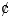 -хлор-6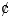 -циклогексиламиноспиро[изобензофуран-1(3Н),9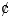 -ксантен]-3-он; 6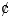 -(N-этил-п-толуидино)-2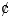 -метилспиро[изобензофуран-1(3Н), 9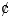 -ксантен]-3-он; метил-6-докосилокси-1-гидрокси-4-[1-(4-гидрокси-3-метил-1-фенантрил)-3-оксо-1Н,3Н-нафто[1,8-cd]пиран-1-ил]нафталин-2-карбоксилат


2932 20 200 0
– – гамма-бутиролактон
2932 91 000 0
– – изосафрол
2932 92 000 0
– – 1-(1,3-бензодиоксол-5-ил) пропан-2-он
2932 93 000 0
– – пиперональ
2932 94 000 0
– – сафрол
2932 95 000 0
– – тетрагидроканнабинолдар (барлық изомерлер)
2933
Тек азоттың гетероатомынан (гетероатомдарынан) тұратын гетероциклдік қосылыстар:
– құрамында қоюландырылмаған пиразоль сақинасы бар қосылыстар (сутектендірілген немесе сутектендірілмеген):
2933 11
– – феназон (антипирин) және оның туындылары:
2933 11 100 0
– – – пропифеназон (INN)
2933 19 100 0
– – – фенилбутазон (INN)
– құрылымында қоюландырылмаған имидазоль сақинасы бар қосылыстар (сутектендірілген немесе сутектендірілмеген):
2933 21 000 0
– – гидантоин және оның туындылары
2933 29 100 0
– – – нафазолиннің гидрохлориді (INNM) нафазолиннің нитраты (INNM); фентоламин (INN); толазолиннің гидрохлориді (INNM)
– құрамында қоюландырылмаған пирин сақинасы бар қосылыстар (сутектендірілген немесе сутектендірілмеген):
2933 31 000 0
– – пиридин және оның тұздары
2933 32 000 0
– – пиперидин және оның тұздары
2933 33 000 0
– – алфентанил (INN), анилеридин (INN), безитрамид (INN), бромазепам (INN), дифеноксин (INN), дифеноксилат (INN), дипипанон (INN), фентанил (INN), кетобемидон (INN), метилфенидат (INN), пентазоцин (INN), петидин (INN), петидин (INN)-аралық А өнімі, фенциклидин (INN) (PCP), феноперидин (INN), пипрадрол (INN), пиритрамид (INN), пропирам (INN) және тримеперидин (INN); осы қосылыстардың тұздары
2933 39 100 0
– – – ипрониазид (INN); кетобемидонның гидрохлориді (INNM); пиридостигминнің бромиді (INN)
2933 39 200 0
– – – 2,3,5,6-тетрахлорпиридин
2933 39 250 0
– – – 3,6-дихлорпиридин-2-карбон қышқылы
2933 39 350 0
– – – 2-гидроксиэтиламмоний-3,6-дихлорпиридин-2-карбоксилат
2933 39 400 0
– – – 2-бутоксиэтил(3,5,6-трихлор-2-пиридилокси) ацетат
2933 39 450 0
– – – 3,5-дихлор-2,4,6-трифторпиридин
2933 39 500 0
– – – фторксипир (ISO), күрделі метил эфирі
2933 39 550 0
– – – 4-метилпиридин
– құрылымында, одан әрі қоюландырусыз, хинолиндік немесе изохилиндік сақиналық жүйесі (сутектендірілген немесе сутектендірілмеген) бар қосылыстар:
2933 41 000 0
– – леворфанол (INN) және оның тұздары
2933 49 100 0
– – – хинолиннің галогенделген туындылары; хинолинкарбон қышқылының туындылары
2933 49 300 0
– – – декстрометорфан (INN) және оның тұздары
– құралымында пиримидин сақинасы (сутектендірілген немесе сутектендірілмеген) немесе пиперизин сақинасы бар қосылыстар:
2933 52 000 0
– – малонилнесепнәр (барбитуралық қышқыл) және оның тұздары
2933 53
– – аллобарбитал (INN), амобарбитал (INN), барбитал (INN), буталбитал (INN), бутобарбитал, циклобарбитал (INN), метилфенобарбитал (INN), пентобарбитал (INN), фенобарбитал (INN), секбутабарбитал (INN), секобарбитал (INN) және винилбитал (INN); және оның қосылыстарының тұздары:
2933 53 100 0
– – – фенобарбитал (INN), барбитал (INN) және олардың тұздары
2933 54 000 0
– – малонил несепнәрдің (барбитур қышқылының) өзге туындылары; осы қосылыстардың тұздары
2933 55 000 0
– – лопразолам (INN), меклоквалон (INN), метаквалон (INN) және зипепрол (INN); осы қосылыстардың тұздары
2933 59 100 0
– – – диазинон (ISO)
2933 59 200 0
– – – 1,4-диазобицикло[2,2,2]октан (триэтилендиамин)
– құрылымында қоюландырылмаған триазин сақинасы бар (малонил несепнәрдің (барбитур қышқылының) өзге туындылары); осы қосылыстардың тұздары) қосылыстар:
2933 61 000 0
– – меламин
2933 69 100 0
– – – атразин (ISO); пропазин (ISO); симазин (ISO); гексагидро-1,3,5-тринитро-1,3,5-триазин (гексоген, триметилентринитрамин)
2933 69 400 0
– – – метенамин (INN) (гексаметилентетрамин); 2,6-ди-трет-бутил-4-[4,6-бис(октилтио)-1,3,5-триазин-2-ил-амино]фенол
– лактамдар:
2933 71 000 0
– – 6-гексанлактам (e-капролактам)
2933 72 000 0
– – клобазам (INN) және метиприлон (INN)
2933 79 000 0
– – басқа лактамдар
2933 91
– – алпразолам (INN), камазепам (INN), хлордиазепоксид (INN), клоназепам (INN), клоразепат (INN), делоразепам (INN), диазепам (INN), эстазолам (INN), этиллофлазепат (INN), флудиазепам (INN), флунитразепам (INN), флуразепам (INN), галазепам (INN), лоразепам (INN), лорметазепам (INN), мазиндол (INN), медазепам (INN), мидазолам (INN), ниметазепам (INN), нитразепам (INN), нордазепам (INN), оксазепам (INN), пиназепам (INN), празепам (INN), пировалерон (INN), темазепам (INN), тетразепам (INN) және триазолам (INN); осы қосылыстардың тұздары:
2933 91 100 0
– – – хлордиазепоксид (INN)
2933 99 200 0
– – – индол, 3-метилиндол (скатол), 6-аллил-6,7-дигидро-5Н-дибенз[с,е]азепин (азапетин), фениндамин (INN) және олардың тұздары; имипрамин гидрохлорид (INNМ)
2933 99 500 0
– – – 2,4-ди-трет-бутил-6-(5-хлоробензотриазол-2-ил)фенол
2934
Белгілі немесе белгісіз химиялық құрамның нуклеиндік қосылыстары:
2934 10 000 0
– құралымында қоюландырылмаған триазол сақинасы бар (сутектендірілген немесе сутектендірілмеген) қосылыстар
2934 20
– құрамында, одан әрі қоюландырусыз, бензотиазол сақиналық жүйесі бар (сутектендірілген немесе сутектендірілмеген) қосылыстар:
2934 20 200 0
– – ди(бензотиазол-2-ил)дисульфид; бензотиазол-2-тиол (меркаптобензотиазол) және оның тұздары
2934 30
– құрылымында, одан әрі қоюландырусыз, фенотиазин сақиналық жүйесі бар (сутектендірілген немесе сутектендірілмеген) бар қосылыстар:
2934 30 100 0
– – тиэтилперазин (INN); тиоридазин (INN) және оның тұздары
2934 91 000 0
– – аминорекс (INN), бротизолам (INN), клотиазепам (INN), клоксазолам (INN), декстроморамид (INN), галоксазолам (INN), кетазолам (INN), мезокарб (INN), оксазолам (INN), пемолин (INN), фендиметразин (INN), фенметразин (INN) және суфентанил (INN); осы қосылыстардың тұздары
2934 99 600 0
– – – хлорпротиксен (INN); теналидин (INN) және оның тартраттары және малеаттары; фуразолидон (INN); 7-аминоцефалоспоран қышқылы; тұздар және күрделі эфирлер (6R,7R)-3-ацетоксиметил-7-[(R)-2-формилокси-2-фенилацетамидо]-8-оксо-5-тиа-1-забицикло[4,2,0]окт-2-ен-2-карбон қышқылы; 1-[2-(1,3-диоксан-2-ил)этил]-2-метилпиридин бромид
2934 99 900 0
– – – өзгелері (динатрилі этилендиамин тұзы-N,N,N,,N,- 2-сулы тетрасірке қышқылы (трилон Б))
2935 00
Сульфонамидтер:
2935 00 300 0
– 3-(1-[7-(гексадецилсульфониламино)-1Н-индол-3-ил]-3-оксо-1Н,3Н-нафто[1,8-cd]-пиран-1-ил)-N,N-диметил-1Н-индол-7-сульфонамид; метосулам (ISO)
2940 00 000 0
Сахароза, лактоза, мальтозалар, глюкозалар және фруктозаларды қоспағанда, химиялық жағынан таза қанттар; қанттың қарапайым эфирлері, қанттардың ацетальдері және қанттардың күрделі эфирлері, олардың тұздары, бұған 2937, 2938 немесе 2939-тауар позициясының өнімдері қосылмайды
2942 00 000 0
Өзге де органикалық қосылыстар
3004 10 000 3
– – – – өзгелері (диклофенак, димедрол, каптоприл)
3004 32 000 9
– – – өзгелері (гидрокортизон)
3004 50 000 2
– – – өзгелері (антигриппин)
3004 90 000 2
– – – өзгелері (валериана экстракты, валидол)
3004 90 000 5
– – – йод немесе құрамында йод қоспасы бар
3004 90 000 9
– – – – өзгелері (С-аспирині, ацетилсалицил қышқылы, парацетомол, кофеин, орлистат, платифиллин гидротартрат, преднизолон, динатрий тұзы этилендиамин-N,N,N,,N,- 2-сулы тетрасірке қышқылы, техникалық спирт, тавегил, темпалгин, фуросемид, аммоний хлориді, калий хлориді)
3005 90 100 0
– – мақта және мақтадан жасалған бұйымдар
3005 90 500 0
– – – – өзгелері (крахмалды бинт)
3006 50 000 0
– алғашқы медициналық көмек көрсетуге арналған санитарлық сөмкелер және жинақтар
31
Тыңайтқыштар
3102
Минералдық немесе химиялық, азоттық тыңайтқыштар:
3102 10
– несепнәр, оның ішінде су ерітіндегісі:
3102 10 100 0
– – құрғақ сусыз өнімге шаққандағы 45 салм. %-дан астам азотты қамтитын несепнәр
– аммоний сульфаты, аммоний сульфатының және аммоний нитратының қос тұздары және қоспалары:
3102 21 000 0
– – аммоний сульфаты
3102 30
– аммоний нитраты, оның ішінде су ерітіндісіндегі:
3102 30 100 0
– – су ерітіндісіндегі
3102 40
– аммоний нитратының кальций карбонаты немесе тыңайтқыш болып табылмайтын өзге бейорганикалық  заттары бар қоспалар:
3102 40 100 0
– – құрамында 28 салм. %-дан аспайтын азот бар
3102 40 900 0
– – құрамында 28 салм. %-дан астам азот бар
3102 50
– натрий нитраты:
3102 50 100 0
– – табиғи натрий нитраты
3102 60 000 0
– кальций нитраты мен аммоний нитратының қос тұздары мен қоспалары
3102 80 000 0
– несепнәр мен аммоний нитратының су немесе аммиак ерітіндісіндегі қоспалары
3102 90 000 0
– өзгелері, алдыңғы қосалқы позицияларда атап көрсетілмеген қоспаларды қоса алғанда
3103
Минералдық немесе химиялық, фосфорлық тыңайтқыштар:
3103 10
– суперфосфаттар:
3103 10 100 0
– – құрамында 35 салм. %-дан астам пентаоксид дифосфоры бар
3104
Минералдық немесе химиялық, калий тыңайтқыштары:
3104 20
– калий хлориді:
3104 20 100 0
– – құрамындағы калий К2О-ға шаққанда құрғақ сусыз өнімдегі 40 салм. %-дан аспайтын
3104 20 500 0
– – құрамындағы калий К2О-ға шаққанда бірақ 40 салм.%-дан асатын, бірақ құрғақ сусыз өнімдегі 62 салм.%-дан аспайтын
3104 20 900 0
– – құрамындағы калий К2О-ға шаққанда құрғақ сусыз өнімдегі 62 салм. %-дан асатын
3104 30 000 0
– калий сульфаты
3104 90 000 1
– – карналлит
3105
Екі немесе үш қоректі элементтерден: азоттан, фосфордан және калийден тұратын минералдық немесе химиялық тыңайтқыштар; басқа тыңайтқыштар; брутто-салмағы 10 кг-нан аспайтын осы топтың таблеткадағы немесе ұқсас пішіндегі немесе орамдардағы тауарлары:
3105 10 000 0
– брутто-салмағы 10 кг-нан аспайтын осы топтың таблеткадағы немесе ұқсас нысандардағы немесе орамдардағы тауарлары
3105 20 000 0
– үш қоректі элементтерден: азоттан, фосфордан және калийден тұратын минералдық немесе химиялық тыңайтқыштар
3105 30 000 0
– диаммоний сутекфосфаты (диаммоний фосфаты)
3105 40 000 0
– аммоний дисутекфосфаты (моноаммоний фосфаты) және оның аммоний сутекфосфатымен қоспалары
– екі қоректік элементтен; азот және фосфордан тұратын минералдық немесе химиялық тыңайтқыштар:
3105 51 000 0
– – нитраттар мен фосфаттардан тұратын
3105 60 000 0
– екі қоректік элементтен: фосфор және калийден тұратын минералдық немесе химиялық тыңайтқыштар
3105 90 100 0
– – құрғақ сусыз өнімге шаққанда жалпы құрамында, 16,3 салм. %-дан аспайтын азоты бар, натрий нитраты мен калий нитратының табиғи қоспасынан тұратын табиғи калий-натрий нитраты (калий нитратының үлесі 44 %-ға жетуі мүмкін)
3105 90 910 0
– – – құрғақ сусыз өнімге шаққанда құрамында 10 салм. %-дан астам азоты бар
32
Илеу және бояу экстракттары; таниндер және олардың туындылары; бояғыштар, пигменттер және өзге де бояу заттары; сырлар мен лактар; тығыздағыштар мен өзге де мастикалар; баспаханалық сыр, сия, туш
3201
Өсімдіктерден алынған илеу экстракттары; таниндер және олардың тұздары, қарапайым және күрделі эфирлер, өзге де туындылары:
3201 10 000 0
– квебрахо экстракті
3201 20 000 0
– алақоржын экстракті
3201 90 200 0
– – сумах экстракті, іріқабыршақты емен экстракті, емен экстракті немесе талшын экстракті
3202
Синтетикалық органикалық илеу заттары; бейорганикалық  илеу заттары; табиғи илеу заттарынан тұратын немесе олардан тұрмайтын илеу препараттары; алдын ала илеуге арналған ферменттік препараттар:
3202 10 000 0
– синтетикалық органикалық илеу заттары
3203 00
Белгілі немесе белгісіз химиялық құрамның өсімдіктерінен немесе жануарлардан алынған бояу заттары (жануар көмірінен басқа, бояғыш экстракттарды қоса алғанда), осы топқа арналған 3-ескертпеде көрсетілген өсімдіктерден немесе жануарлардан алынған бояғыш заттардың негізінде дайындалған препараттар:
3203 00 100 
– өсімдіктерден алынған бояу заттары және солардың негізінде дайындалған препараттар:
3203 00 900 0
– жануарлардан алынған бояу заттары және солардың негізінде дайындалған препараттар
3204
Белгілі немесе белгісіз химиялық құрамның өсімдіктерінен немесе жануарлардан алынған бояу заттары (жануар көмірінен басқа бояғыш экстракттарды қоса алғанда) осы топқа арналған 3-ескертпеде көрсетілген өсімдіктерден немесе жануарлардан алынған бояғыш заттардың негізінде дайындалған препараттар; белгілі немесе белгісіз құрамның, люминофорлар немесе оптикалық ағартқыштар ретінде қолданылатын синтетикалық органикалық өнімдер:
– синтетикалық органикалық бояу заттары және осы топқа арналған 3-ескертпеде көрсетілген, олардың негізінде дайындалған препараттар:
3204 11 000 0
– – майдаланған бояғыштар және солардың негізінде дайындалған препараттар
3204 12 000 0
– – алдын ала металдандырылған немесе металдандырылмаған қышқылдық бояулар және олардың негізінде дайындалған препараттар; басытқы бояулар және олардың негізінде дайындалған бояулар
3204 13 000 0
– – негізгі бояулар және олардың негізінде дайындалған препараттар
3204 14 000 0
– – тура бояулар және олардың негізінде дайындалған препараттар
3204 15 000 0
– – текшелік бояулар (оның ішінде пигмент ретінде қолданылатын) және олардың негізінде дайындалған препараттар
3204 16 000 0
– – химиялық белсенді бояулар және олардың негізінде дайындалған препараттар
3204 17 000 0
– – пигменттер және олардың негізінде дайындалған препараттар
3204 19 000 0
– – өзгелері (оның ішінде 3204 44-3204 19 қосалқы позицияларындағы екі немесе одан көп бояғыш заттардың қоспасы)
3204 20 000 0
– оптикалық ағартқыштар ретінде қолданылатын синтетикалық органикалық өнімдер
3205 00 000 0
Түрлі-түсті лактар; осы топқа арналған 3-ескертпеде көрсетілген түрлі-түсті лактардың негізінде жасалған препараттар
3206
Өзге бояғыш заттар; 3203, 3204 немесе 3205 тауар позициясындағы препараттардан өзгеше, осы топқа арналған 3-ескертпеде көрсетілген препараттар; белгілі немесе белгісіз химиялық құрамның люминофорлары ретінде қолданылатын бейорганикалық  өнімдер:
– титан диоксидінің негізінде дайындалған пигменттер мен препараттар:
3206 11 000 0
– – құрғақ затқа қайта есептегенде 80 салм. %-дан немесе одан артық болатын титан диоксидінен тұратындар
3206 20 000 0
– хром қосылыстарының негізінде дайындалған пигменттер мен препараттар
– өзге де бояйтын заттар мен препараттар:
3206 41 000 0
– – ультрамарин және оның негізінде дайындалған препараттар
3206 42 000 0
– – литопон және мырыш сульфидінің негізінде дайындалған өзге пигменттер мен препараттар
3206 49 100 0
– – – магнетит
3206 49 300 0
– – – кадми қосылары негізден жасалған, пигментер және препараттар
3206 50 000 0
– люминофорлар ретінде қолданылатын бейорганикалық  өнімдер
3207
Қыш, эмаль немесе шыны өндіруде қолданылатын дайын пигменттер, шынының дайын басқыштары, дайын бояулар, эмальдар және шыны тәрізді жылтыратпалар, ангобтар (шликерлер), сұйық жалтырақтар мен ұқсас препараттар; шыны тәрізді фритта және ұнтақтағы, түйіршіктердегі және үлпектердегі өзге шыны:
3207 10 000 0
– дайын пигменттер, шынының дайын басқыштары, дайын бояулар және ұқсас препараттар
3207 20
– шыны тәрізді эмальдар және жылтыратпалар, ангобтар (шликерлер) және ұқсас препараттар:
3207 20 100 0
– – ангобтар (шликерлер)
3207 20 900 0
– – өзгелері (115-ПФ эмалі жоғары сұрып бозғылт сары, ұшпайтын заттардың жаппай үлесі, %, 64-70 кем емес, МСТ 6465-76)
3207 30 000 0
– сұйық жалтырақтар және ұқсас препараттар
3207 40
– шыны тәрізді фритта және ұнтақтағы, түйіршіктерді немесе үлпектердегі өзге шыны:
3207 40 400 0
– – ұзындығы 0,1 мм-ден немесе одан артық болатын, бірақ 3,5 мм-ден аспайтын және қалыңдығы 2 мкм немесе одан артық болатын, бірақ 5 мкм-ден аспайтын үлпектердегі шыны; құрамында 99 салм.%-дан немесе одан артық болатын кремний диоксиді бар, ұнтақтағы немесе түйіршіктердегі шыны
3208
Синтетикалық полимерлер немесе химиялық түрлендірілген табиғи полимерлер негізіндегі, майдаланған немесе сулы емес ортада ерітілген, бояулар мен лактар (эмальдар мен политураларды қоса алғанда); осы топқа арналған 4-ескертпеде көрсетілген ерітінділер:
3208 10
– күрделі полиэфирлер негізінде:
3208 10 100 0
– – осы топқа арналған 4-ескертпеде көрсетілген ерітінділер
3208 10 900 0
– – өзгелері (ГФ-021 тегістеу, металға арналған оттан қорғайтын бояу, ПФ-231 лагы)
3208 20
– акрилдік немесе винилдік полимерлер негізінде:
3208 20 100 0
– – осы топқа арналған 4-ескертпеде көрсетілген ерітінділер
3208 20 900 1
– – – 8701-8705 тауарлық позициялардағы моторлы көлік құралдарының, олардың тораптары мен агрегаттарын өнеркәсіптік жинауға арналған5)
– – осы топтың 4-ескертпесінде көрсетілген ерітінділер:
3208 90 110 0
– – – құрамында 48 салм. %-дан немесе одан артық болатын полимері бар N,N-диметилацетамидтегі ерітінді түріндегі 2,2,-(трет-бутилимино) диэтанолдың және 4,4,-метилендициклогексилдиизоцианаттың полиуретаны
3208 90 130 0
– – – құрамында 48 салм. %-дан немесе одан артық болатын полимері бар N,N-диметилацетамидтегі ерітінді түріндегі n-крезолдың мен дивинилбензолдың cополимері
3208 90 190 1
– – – – 8701-8705 тауарлық позициялардағы моторлы көлік құралдарының, олардың тораптары мен агрегаттарын өнеркәсіптік жинауға арналған5)
3208 90 910
– – – синтетикалық полимерлер негізінде:
3208 90 910 1
– – – – 8701-8705 тауарлық позициялардағы моторлы көлік құралдарының, олардың тораптары мен агрегаттарын өнеркәсіптік жинауға арналған5)
3208 90 990 0
– – – химиялық түрде өзгертілген табиғи полимерлер негізінде
3209
Синтетикалық полимерлер немесе химиялық түрде өзгертілген табиғи полимерлер негізіндегі, майдаланған немесе сулы емес ортада ерітілген бояулар мен лактар (эмальдар мен политураларды қоса алғанда):
3209 10 000
– акрилдік немесе винилдік полимерлер негізінде:
3209 10 000 1
– – 8701-8705 тауарлық позициялардағы моторлы көлік құралдарының, олардың тораптары мен агрегаттарын өнеркәсіптік жинауға арналған5)
3209 10 000 9
– – өзгелері (ВД-КЧ-183 су-дисперсиялық бояу)
3210 00
Басқа бояулар мен лактар (эмальдарды, политураларды және желімдік бояуларды қоса алғанда) теріні өңдеу үшін қолданылатын дайын су пигменттері:
3210 00 100 0
– майлы бояулар мен лактар (эмальдар мен политураларды қоса алғанда)
3211 00 000 0
Дайын сиккативтер
3212
Бояуларды өндіруде қолданылатын (эмальдарды қоса алғанда) сулы емес ортада майдаланған, сұйық немесе паста тәрізді пигменттер (металдық ұнтақтар мен үлпектерді қоса алғанда); өрнектеуге арналған фольга; бөлшек сауда үшін нысандарға немесе орамдарға өлшеніп салынған бояулар және өзге бояу заттары:
3212 10 000 0
– өрнектеуге арналған фольга
3214
Шыны және бақша жақпалары, шайырлы цементтер, тығыздауға арналған құрамдар және басқа да мастикалар; сырлау жұмыстарына арналған тығыздағыштар; фасадтардың бет үстерін, ғимараттардың ішкі қабырғаларын, едендерді, төбелерді дайындауға арналған отқа төзімді емес құрамдар немесе осыған ұқсас құрамдар:
3214 10
– шыны және бақша жақпалары, шайырлы цементтер, тығыздауға арналған құрамдар және басқа да мастикалар; сырлау жұмыстарына арналған тығыздағыштар:
3214 10 100
– – шыны және бақша жақпалары, шайырлы цементтер, тығыздауға арналған құрамдар және басқа да мастикалар:
3214 10 100 1
– – – аэрозоль баллондарының ішінде монтаждық полиуретандық көбігі
3214 10 100 9
– – – өзгелері (У-30М маркалы силикон герметик, дәнекерлеу кезінде құбырдың жіктерін толтыруға арналған мастика)
3214 10 900 0
– – майлау жұмыстарына арналған бітеуіш
3214 90 000 9
– – өзгелері (қаптайтын заттардың, еден және қабырға тақталарының тақта аралық жіктерін бітеуге арналған құрғақ құрылыс қоспасы)
3215
Баспаханалық бояу, жазу немесе сурет салуға арналған тушь немесе сия және басқа да концентратты немесе концентратты емес, қатты немесе қатты емес сиялар:
– баспаханалық бояу:
3215 11 000 0
– – қара
3215 90 000 0
– өзгелері (баллондағы сырлар, әртүрлі түстегі майлы бояу)
3301
Конкреттерді және абсолюттерді қоса алғанда, эфир майлары (құрамында терпендер бар немесе жоқ); резиноидтер; экстракцияланған эфир майлары; майлардағы, ұшпайтын майлардағы, балауыздағы немесе анфлераж немесе мацераций әдісімен алынатын ұқсас өнімдердегі концентраттар; эфир майлары детерпенизациясының терпендік жанама өнімдері; су дистиляттары және эфир майларының су ерітінділері:
– цитрус жемістерінің эфир майлары:
3301 12
– – апельсиндік:
3301 12 100 0
– – – құрамында терпендер бар
3301 12 900 0
– – – құрамында терпендер жоқ
3301 13
– – лимондық:
3301 13 100 0
– – – құрамында терпендер бар
3301 13 900 0
– – – құрамында терпендер жоқ
3301 19 200 0
– – – құрамында терпендер бар
3301 19 800 0
– – – құрамында терпендер жоқ
– эфир майлары, цитрус жемістерінің эфир майларынан басқа:
3301 24
– – бұрыштық жалбыздық (Мentha piperita):
3301 24 100 0
– – – құрамында терпендер бар
3301 24 900 0
– – – құрамында терпендер жоқ
3301 25
– – жалбыздың басқа түрлерінің:
3301 25 100 0
– – – құрамында терпендер бар
3301 25 900 0
– – – құрамында терпендер жоқ
– – – қалампырлық, неролийлік және иланг-илангтық:
3301 29 110 0
– – – – құрамында терпендер бар
3301 29 310 0
– – – – құрамында терпендер жоқ
3301 29 410 0
– – – – құрамында терпендер бар
– – – – құрамында терпендер жоқ:
3301 29 710 0
– – – – – гераньдық, ветиверийлік, жасминдік
3301 29 790 0
– – – – – лавандалық немесе лавандиндік
3301 30 000 0
– резиноидтар
3301 90 100 0
– – эфир майлары детерпенизациясының терпендік жанама өнімдері
– – сірінделген эфир майлары:
3301 90 210 0
– – – лакрица мен құлмақтан
3401 11 000
– – иіс (дәрілік заттардан тұратын қоса алғанда):
3401 11 000 1
– – – иіс сабын (дәрілік заттардан тұратын сабынды қоса алғанда, емдік дәрі-дәрмектерді қамтитын сабынды қосқанда)
3401 20
– басқа нысандардағы сабындар:
3401 20 100 0
– – үлпектер, вафли, граулалар немесе ұнтақтар
3401 20 900 0
– – өзгелері (техникалық сабын)
3401 30 000 0
– бөлшек сауда үшін өлшеніп салынған сұйық немесе крем түріндегі, құрамында сабын болатын немесе болмайтын беттік-белсенді органикалық заттар мен денені жууға арналған құралдар
3402
Беттік-белсенді органикалық заттар (сабыннан басқа); беттік-белсенді құралдар, жуғыш заттар (қосалқы жуғыш заттарды қоса алғанда) және тазалайтын, құрамында сабын болатын немесе болмайтын құралдар (3401 тауар позициясының құралдарынан басқа):
– бөлшек сауда үшін өлшеніп салынған немесе өлшеніп салынбаған беттік-белсенді органикалық заттар:
3402 11
– – аниондықтар:
3402 11 100 0
– – – құрамында 30 салм. %-дан немесе одан астам, бірақ 50 салм. %-дан аспайтын динатрий алкилоксиди (бензолсульфонатының) су ерітіндісі бар
3402 12 000 0
– – катиондықтар
3402 13 000 0
– – неионогендіктер
3402 20 900 0
– – жуатын және тазартатын құралдар
3402 90 100
– – беттік-белсенді құралдар:
3402 90 100 1
– – – құрамында 30 салм. %-дан немесе одан астам, бірақ 60 салм. %-дан аспайтын алкилэтоксисульфат және құрамында 5 салм. %-дан немесе одан астам, бірақ 15 салм. %-дан аспайтын алкиламиноксид су ерітіндісі бар
3402 90 900 0
– – жуғыш және тазартқыш құралдар
3403
Жақпа материалдары (кескіш жабдықтар үшін жақпа-салқындатқыш эмульсияларды, болттар мен гайкаларды бұрауды жеңілдететін құралдарды, татты кетіруге арналған құралдар мен жақпалар негізіндегі бұйымдарды қалыптан алып шығуды жеңілдететін татқа қарсы құралдар мен препараттарды қоса алғанда) және битуминоздық жыныстардан алынған негізгі құрамдас бөліктер ретінде 70 салм. %-дан не одан көп мұнай не мұнай өнімдері бар құралдардан басқа, тоқыма материалдарын, теріні, жүнді жаққымаймен және маймен өңдеу үшін пайдаланылатын құралдар:
– мұнай немесе құрамында мұнай өнімдері бар битуминоздық жыныстардан алынған:
3403 11 000 0
– – тоқыма материалдарын, теріні, жүнді не басқа материалдарды өңдеуге арналған құралдар
3403 19 100 0
– – – құрамында негізгі компонент ретінде емес 70 салм. %-дан немесе одан да көп мұнай немесе битуминоздық жыныстардан алынған мұнай өнімдері
3403 91 000 0
– – тоқыма материалдарын теріні, жүнді не басқа материалдарды өңдеуге арналған құралдар
3403 99 000 0
– – өзгелері (Циатим-201 аспап-құралдық майы)
3404
Жасанды балауыздар және дайын балауыздар:
3404 20 000 0
– полиоксиэтиленнен (полиэтиленгликолдан)
3404 90 000 1
– – дайын балауыздар, сургучтарды қоса алғанда
3405
3404 тауар позициясының балауыздарынан басқа, аяқ киімге арналған вакстар мен кремдер, жиһаз, едендер, автомобиль кузовтары, шыны не металға арналған жылтыратпалар (полироль) және мастикалар, тазартқыш пасталар, ұнтақтар және ұқсас құралдар (оның ішінде, сол құралдар сіңірілген мақта, киіз не фетр, тоқымалық емес материалдар, кеуекті пластмассалар не кеуекті резеңке):
3405 10 000 0
– аяқ киімге немесе теріге арналған вакстер, кремдер және ұқсас құралдар
3405 20 000 0
– ағаш жиһаз, едендер не ағаштан жасалған басқа бұйымдардың күтіміне арналған жылтыратпалар, мастикалар және ұқсас құралдар
3405 30 000 0
– металдарды жылтырататын құралдардан басқа, автомобиль шанағына арналған жылтыратпа полирольдер және ұқсас құралдар
3405 40 000 0
– тазартатын пасталар және ұнтақтар және өзге тазартатын құралдар
3405 90 10
– – сырты металдан жасалған заттарға арналған жылтыратпалар:
3405 90 101 0
– – – алмас пастасы
35
Белоктық заттар; өзгертілген крахмалдар; желімдер; ферменттер
3501
Казеин, казеинаттар және казеиннің басқа да туындылары; казеиндік желімдер:
3501 10
– казеин:
3501 10 100 0
– – регерацияланған тоқыма жіптерінің өндірісіне арналған
3501 10 500 0
– – тамақ өнімдері немесе мал азығынан басқа, өндірістік мақсаттарға арналған
3501 90 100 0
– – казеиндік желімдер
3502
Альбуминдер (салмағы құрғақ затқа қайта есептегенде 80 %-дан астам сарысулық белоктары бар, екі немесе одан көп сарысулық белок концентраттарын қоса алғанда), альбуминаттар және альбуминнің басқа да туындылары:
– жұмыртқа альбумині:
3502 11
– – кептірілген:
3502 11 100 0
– – – тамақ ретінде пайдалануға жарамсыз немесе тамақтан басқа мақсаттарға өңдеуге арналған
3502 19
– – өзгесі:
3502 19 100 0
– – – тамақ ретінде пайдалануға жарамсыз немесе тамақтан басқа мақсаттарға өңдеуге арналған
3502 20
– сүт альбумині, екі немесе одан астам сарысулық белоктардың концентраттарын қоса алғанда:
3502 20 100 0
– – тамақ ретінде пайдалануға жарамсыз немесе тамақтан басқа мақсаттарға өңдеуге арналған
– – өзгесі:
3502 20 910 0
– – – құрғатылған (мысалы, пластиналарда, қабыршықтарда, үлпектерде, ұлпақтарда)
– – альбуминдер, жұмыртқа альбумині мен сүт альбуминінен (лактальбуминнен) басқа:
3502 90 200 0
– – – тамақ ретінде пайдалануға жарамсыз немесе тамақтан басқа мақсаттарға өңдеуге арналған
3502 90 900 0
– – альбуминаттар және альбуминнің басқа туындылары
3503 00
Желатин (оның ішінде тік бұрышты (шаршыны қоса алғанда) табақтарда, сырттай өңдеумен немесе өңдеусіз, боялған немесе боялмаған) және желатиннің туындылары; балық желімі; жануарлардан алынған басқа желімдер, 3501 тауар позициясындағы казеиндіктерден басқа:
3503 00 100
– желатин және оның туындылары:
3503 00 100 1
– – желатин
3503 00 800 1
– – құрғақ балық желімі
3503 00 800 2
– – сұйық балық желімі
3504 00
Пептондар және олардың туындылары; басқа жерде аталмаған немесе енгізілмеген белоктық заттар және олардың басқа туындылары; теріден немесе бас-сирақтан жасалған ұнтақ, хромдалған немесе хромдалмаған:
3504 00 100 0
– осы топтың 1 к қосымша ескертпесінде көрсетілгендей концентрацияланған сүт ақуыздары
3505
Декстриндер және өзгертілген басқа крахмалдар (мысалы, алдын ала желатинделген немесе күрделі эфирге айналған); крахмалдар немесе декстриндер, немесе өзгертілген басқа крахмалдар негізінде алынған желімдер:
3505 10
– декстриндер және өзгертілген басқа крахмалдар:
3505 10 100 0
– – декстриндер
– – өзгертілген басқа крахмалдар:
3505 10 500 0
– – – қарапайым немесе күрделі эфирге айналған крахмалдар
3505 20
– желімдер:
3505 20 100 0
– – құрамында салмағы 25 %-дан кем крахмалдар немесе декстриндер, немесе өзгертілген басқа крахмалдар
3505 20 300 0
– – құрамында салмағы 25 %-дан немесе одан көбірек, бірақ 55 %-дан аспайтын крахмалдар немесе декстриндер, немесе өзгертілген басқа крахмалдар
3505 20 500 0
– – құрамында салмағы 80 %-дан немесе одан көбірек, бірақ кем емес крахмалдар немесе өзгертілген басқа крахмалдар
3505 20 900 0
– – құрамында салмағы 80 %-дан немесе одан көбірек крахмалдар немесе декстриндер бар, немесе өзгертілген басқа крахмалдар
3506
Дайын желімдер мен басқа да адгезивтер, басқа жерде аталмаған немесе енгізілмеген; желімдер немесе адгезивтер ретінде қолдануға жарамды, желімдер немесе адгезивтер ретінде қолдануға жарамды, желімдер немесе адгезивтер ретіндегі, таза салмағы 1 кг-нан аспайтын бөлшек сауда үшін өлшеніп салынған өнімдер:
3506 10 000 0
– желімдер немесе адгезивтер ретінде қолдануға жарамды, желімдер немесе адгезивтер ретіндегі, таза салмағы 1 кг-нан аспайтын бөлшек сауда үшін өлшеніп салынған өнімдер
3506 91 000 0
– – 3901-3913 тауар позицияларының полимерлері немесе каучук негізіндегі адгезивтер
3506 99 000 0
– – өзгелері (клей марки 88-НТ, клей кафельный)
3507
Басқа жерде аталмаған немесе енгізілмеген ферменттер; ферменттік препараттар:
3507 10 000 0
– реннин және оның концентраттары
3507 90 300 0
– – липопротеинлипаза сілті протеазасы Aspergillus
3801
Жасанды графит; коллоидті немесе жартылай коллоидті графит; пасталар, блоктар, пластиналар немесе басқа шала фабрикаттар түрінде графиттің немесе өзге көміртегінің негізінде алынған өнімдер:
3801 10 000 0
– жасанды графит
3801 20
– коллоидті немесе жартылай коллоидті графит:
3801 20 100 0
– – май қосылған суспензия түріндегі коллоидті графит; жартылай коллоидті графит
3801 30 000 0
– электродтарға арналған көміртек тектес пасталар және пештерді шегендеуге арналған ұқсас пасталар
3802
Активтендірілген көмір; табиғи активтендірілген минералдық өнімдер; пайдаланылған жануарлар көмірі, жануарлар көмірін қоса алғанда:
3802 10 000 0
– активтендірілген көмір
3803 00
Тазартылған немесе тазартылмаған таллий майы:
3803 00 100 0
– тазартылмаған
3804 00 000 0
3803 тауар позициясындағы таллий майынан басқа, лигнин сульфонатын қоса алғанда, cүрік целлюлозасын дайындау кезіңде қалатын, концентрацияланған немесе концентрацияланбаған, қантсыздандырылған немесе қантсыздандырылмаған, химиялық жағынан өңделген немесе өңделмеген сілті
3805
Сағыздық, сүректік немесе сульфаттық скипидар, айдау жолымен немесе қылқан жапырақтылардың cүpегін өңдеуден алынған өзге де терпен майлары; тазартылмаған дипентен; сульфаттық скипидар және тазартылмаған басқа пара-цимол; негізгі құрамдас бөлік ретінде альфа-терпиенолы бар қарағай майы:
3805 10
– сағыздық, сүректік немесе сульфаттық скипидар:
3805 10 100 0
– – сағыздық скипидар
3805 10 300 0
– – сүректік скипидар
3805 10 900 0
– – сульфаттық скипидар
3805 90 100 0
– – қарағай майы
3806
Канифоль және шайырлық қышқылдар, және олардың туындылары; канифолдық спирт және канифолдық майлар; қайта балқытылған шайырлар:
3806 10 000 0
– канифоль және шайырлық қышқылдар
3806 20 000 0
– канифоль аддуктарының тұздарынан басқа, канифольдің, шайырлық қышқылдар туындыларының тұздары
3806 30 000 0
– күрделі эфирлі шайырлар
3807 00
Сүректік қарамай; сүректік қарамайдан алынған майлар; сүректік креозот; сүректік нафта; өсімдік пекі; сыра қайнату пекі және канифоль, шайырлық қышқылдар немесе өсімдік пекінің негізіндегі ұқсас өнімдер:
3807 00 100 0
– сүректік қарамай
3810
Металл беттерін улауға арналған препараттар; флюстер және төменгі температурада, жоғары температурада дәнекерлеуге немесе пicipуге арналған өзге де қосалқы препараттар; төмен температурада, жоғары температурада дәнекерлеуге немесе пісіруге арналған, металдан немесе өзге де материалдардан тұратын ұнтақтар мен пасталар; электродтар мен шыбықтарды пісіруге арналған өзектер немесе жабындар ретінде қолданылатын материалдар:
3810 10 000 0
– металл беттерін улауға арналған препараттар; төмен температурада, жоғары температурада дәнекерлеуге немесе пісіруге арналған металдан немесе басқа материалдардан тұратын ұнтақтар мен пасталар
3810 90 100 0
– – электродтар мен шыбықтарды пісіруге арналған өзектер немесе жабындар ретінде қолданылатын материалдар
3810 90 900 0
– – өзгелері (бура (флюстер), дәнекерлейтін май)
3811 21 000 0
– – құрамында битуминоздық жыныстардан алынған, мұнай және мұнай өнімдері бар
3812
Каучукты ыстайтын дайын жеделдеткіштер; басқа жерде аталмаған және енгізілмеген көксағыз немесе пластмассаларға арналған құрамдық пластификаторлар; көксағызға немесе пластмассаларға арналған құрамдық өзге де антиоксиданттар мен тұрақтандырғыштар:
3812 10 000 0
– көксағызды ысытатын дайын жеделдеткіштер
3812 20
– көксағыз немесе пластмассаға арналған құрамдық пластификаторлар:
3812 20 100 0
– – құрамында бензил-3-изобутирилокси-1-изопропил-2,2-диметилпропилфталат және бензил-З-изобутирилокси-2,2,4-триметилпентилфталат бар реакциялық қоспа
3812 30
– көксағыз немесе пластмассаға арналған құрамдық антиоксидантар мен тұрақтандырғыштар:
– – антиоксиданттар:
3812 30 210 0
– – – 1,2-дигидро-2,2,4-триметилхинолин олигомерлерінің қоспалары
3815
Басқа жерде аталмаған немесе енгізілмеген реакцияларды қоздырғыштар, реакцияларды және катализаторларды жеделдеткіштер:
– тасымалдаушылардағы катализаторлар:
3815 11 000 0
– – құрамында белсенді құрамдас бөлік ретінде никель немесе оның қосылыстары бар
3815 12 000 0
– – құрамында белсенді құрамдас бөлік ретінде бағалы металдар немесе олардың қосылыстары бар
3815 19 100 0
– – – магний силикатынан жасалған тасушыдағы оксидтер қоспасынан тұратын, салмағының 90%-ы немесе одан артығы 10 мкм-нен аспайтын мөлшердегі дәндер түріндегі катализатор:
3815 19 100 0
оның құрамында салмағы 20% немесе одан артық, бірақ 35%-дан аспайтын мыс және
3815 19 100 0
меншікті салмағы 0,2 немесе одан артық, бipaқ 3%-дан аспайтын висмут бар және 1,0-ден аспайтын, 2% болып көрінетін меншікті салмағы бар
3815 90 100 0
– – метанол ерітіндісі ретіндегі этилтрифенилфос-фонийаце-таттан тұратын катализатор
3816 00 000 0
3801 тауар позициясындағы тауарлардан басқа, отқа төзімді цементтер, құрылыстық, бетондық және ұқсас құрамдық ерітінділер
3817 00
2707 немесе 2902 тауар позицияларындағы өнімдерден басқа, араласқан алкилбензолдар және араласқан алкилнафталиндер:
3817 00 500 0
– желілік алкилбензол
3818 00
Электроникада диск, пластина немесе ұқсас нысандарда қолдануға арналған химиялық қосындыланған элементтер, электроникада қолдануға арналған химиялық қосындыланған қосылыстар:
3818 00 100 0
– қосындыланған кремний
3819 00 000 0
Битуминоздық жыныстардан алынған құрамында салмағы 70%-дан аспайтын мұнай немесе мұнай өнімдері болатын немесе болмайтын гидравликалық тежегіштік сұйықтықтар және гидравликалық берілістерге арналған өзге де дайын сұйықтықтар
3820 00 000 0
Антифриздер және мұздауға қарсы дайын сұйықтықтар
3822 00 000 0
Төсемдегі диагностикалық немесе зертханалық реагенттер, төсемдегі немесе төсемсіз дайын диагностикалық немесе зертханалық реагенттер, 3002 немесе 3006 тауарлы позициядағы тауардан өзге; сертификатталған эталонды материалдар
3823
Өнеркәсіптік монокарбондық майлы қышқылдар; тазартудан кейінгі қышқылдық майлар; өнеркәсіптік майлы спирттер:
– өнеркәсіптік монокарбондық майлы кышқылдар; тазартудан кейінгі қышқылдық майлар:
3823 11 000 0
– – стеарин қышқылы
3823 12 000 0
– – олеин қышқылы
3823 13 000 0
– – талий майының майлы қышқылдары
3823 19 100 0
– – – тазартылған майлы қышқылдар
3823 19 300 0
– – – майлы қышқылды дистиллят
3823 70 000 0
– өнеркәсіптік майлы спирттер
3824
Құйма нысандарын немесе құйма сырықтарды өндіру үшін дайын байланыстырғыш заттар; басқа жерде аталмаған немесе енгізілмеген химиялық өнімдер мен препараттар, өнеркәсіптің химиялық немесе аралас салаларының өнімдері мен препараттары (табиғи өнімдердің қоспаларынан тұратын препараттарды қоса алғанда):
3824 10 000 0
– Құйма нысандарын немесе құйма сырықтарды өндіру үшін дайын байланыстырғыш заттар
3824 30 000 0
– металдардың шоғырландырылған карбидтері, өзара немесе басқа метал байланыстырғыш заттармен араласқан
3824 40 000 0
– цементтер, құрылыс ерітінділері немесе бетондарға арналған дайын қоспалар
3824 50
– отқа төзімсіз құрылыстық ерітінділер мен бетондар:
3824 50 100 0
– – құюға дайын бетон
3824 60
– 2905 44 қосалқы позициясындағы сорбиттен басқа, сорбит:
– – су ерітіндісіндегі:
3824 60 110 0
– – – құрамында D-глюцит құрамына қайта есептегенде салмағы 2% немесе одан кем болатын D-манниті бар
3824 60 910 0
– – – құрамында D-глюцит құрамына қайта есептегенде салмағы 2% немесе одан кем болатын D-манниті бар
– галогенделген метан, этан немесе пропан туындылары бар қоспалар:
3824 71 000 0
– – құрамында гидрохлорфторкөмірсутектері (ГХФК), перфторкөмірсутектері (ПФК) немесе гидрофторкөмірсутектері (ГФК) бар немесе жоқ, хлорфторкөмірсутектері (ХФК) бар
3824 72 000 0
– – құрамында бромхлордифторметан, бромтрифторметан немесе дибромтетрафторэтандар бар
3824 73 000 0
– – гидробромфторкөмірсутектері бар (ГБФК)
3824 74 000 0
– – құрамында гидрохлорфторкөмірсутектері (ГХФК) бар, перфторкөмірсутектері (ПФК) немесе гидрофторкөмірсутектepi (ГФК) бар немесе жоқ, бipaқ хлорфторкөмірсутектері (ХФК) жоқ
3824 75 000 0
– – құрамында тетрахлорид көміртегі бар
3824 76 000 0
– – құрамында 1,1,1-трихлорэтан (метилхлороформ) бар
3824 77 000 0
– – құрамында бромметан (метилбромид) немесе бромхлорметан бар
3824 78 000 0
– – құрамында перфторкөмірсутектері (ПФК) немесе гидрофторкөмірсутектері (ГФК) бар, бipaқ хлорфторкөмірсутектері (ХФУ) немесе гидрохлорфторкөмірсутектері (ГХФК) жоқ
3824 79 000 0
– – өзгелері (метан-аргонды қоспа)
– құрамында оксиран (этиленоксид), полибромбифенилдер (ПББ), полихлорбифенилдер (ПХБ), полихлортерфенилдер (ПХТ) немесе трис(2,3-дибромпропил) фосфат бар қоспалар мен препараттар:
3824 81 000 0
– – құрамында оксиран (этиленоксид) бар
3824 82 000 0
– – құрамында полихлорбифенилдер (ПХБ), полихлортерфенилдер (ПХТ) немесе полибромбифенилдер (ПББ) бар
3824 83 000 0
– – құрамында трис (2,3-дибромпропил) фосфат бар
3824 90 100 0
– – мұнай сульфонаттарын, сілті металдарын, аммонийді немесе этаноламиндерді қоспағанда; битуминоздық жыныстар мен олардың тұздарынан алынған майлардың тиофенирленген сульфоқышқылдары
3824 90 150 0
– – иониттер
3824 90 200 0
– – вакуумдық аспаптарға арналған газжұтқыштар
3824 90 250 0
– – пиролигаиттер (мысалы, кальцийдің); тазартылмаған кальций тартраты; тазартылмаған кальций цитраты
3824 90 300 0
– – нафтендік қышқылдар, олардың суда ерімейтін тұздары және күрделі эфирлер
3824 90 350 0
– – белсенді құрамдастары ретіндегі аминдерден тұратын тот баспайтын құрамдар
3824 90 500 0
– – – гальвандауға арналған құрамдар
3824 90 550 0
– – – майлы қышқылдар мен глицериннің (майларға арналған эмульгаторлар) күрделі моно-, ди-және триэфирлерінің қоспалары
3824 90 640 0
– – – – өзгелері (натронды әктас (аскарит))
3825 49 000 0
– – өзгелері (әртүрлі органикалық зарттарды еріткіш)
3826 00
Битуминоз жыныстарынан алынған, құрамында 70 сал.% кем болатын мұнай өнімдері немесе мұнай бар немесе жоқ биодизель және оның қоспалары:
3826 00 100 0
– құрамында күрделі эфирлердің 96,5 об.% немесе одан артығы (FAМAE) болатын май қышқылдарының моноалкильдік күрделі эфирлері
3901
Бастапқы нысандардағы этиленнің полимерлері:
3901 10
– үлес салмағы 0,94-тен кем емес полиэтилен:
3901 10 100 0
– – жиілік полиэтилен
3901 20
– үлес салмағы 0,94 немесе одан артық полиэтилен:
3901 20 100 0
– – құрамында осы топтың 6б-ескертпесінде көрсетілген нысандардың бipiндегі, 23 0С температура кезінде үлес салмағы 0,958 полиэтилен:
3901 20 100 0
50 мг/кг немесе одан кем алюминий, 
3901 20 100 0
2 мг/кг немесе одан кем кальций, 
3901 20 100 0
2 мг/кг немесе одан кем хром,
3901 20 100 0
2 мг/кг немесе одан кем темір, 
3901 20 100 0
2 мг/кг немесе одан кем никель, 
3901 20 100 0
2 мг/кг немесе одан кем титан және 
3901 20 100 0
 8 мг/кг немесе одан кем ваннадий,
3901 20 100 0
сульфохлорланған полиэтилен өндірісі үшін бар
3901 30 000 0
– этиленнің винилацетатпен полимерлестері
3901 90 300 0
– – құрамында изобутилакрилат пен метакрил қышқылы бар сополимер этиленінің үштік тұздарынан тұратын иономерлік полимер; құрамында осы топтың 6б-ескертпесінде көрсетілген нысандардың біріндегі салмағы 35% немесе одан кем стиролы бар этиленбутилендік полимерлестер мен полистиролдың А-В-А блок-полимерлестері
3902
Бастапқы нысандардағы пропиленнің немесе басқа олефиндердің полимерлері:
3902 10 000 0
– полипропилен
3902 20 000 0
– полиизобутилен
3902 30 000 0
– пропиленнің полимерлестері
3902 90 100 0
– – құрамында осы топтың 6б-ескертпесінде көрсетілген нысандардың біріндегі салмағы 35% немесе одан кем стиролы бар этиленбутиленік полимерлестер мен полистиролдьдың А-В-А блок-полимерлестері
3902 90 200 0
– – құрамында салмағы 10% немесе одан кем этилен немесе құрамында осы топтың 6б ескертпесінде көрсетілген нысандардың біріндегі салмағы 10% немесе одан кем полиэтиленмен және/немесе салмағы 25% немесе одан кем полипропиленмен қосылған полибут-1-ен бут-1-еннің сополимері және этилен
3903
Бастапқы нысандардағы стиролдың полимерлері:
– полистирол
3903 11 000 0
– – көбіктелген
3903 19 000 1
– – – фpeoнтөзiмдi
3903 20 000 0
– стиролакрилонитрильдік полимерлестер (SAN)
3903 30 000 0
– акрилонитрилбутадиенстиролдық полимерлестер (ABS)
3903 90 100 0
– – ацетильдік саны 175 немесе одан көп стирол мен аллил спиртінің полимерлесі
3903 90 200 0
– – құрамында осы топтың 6б-ескертпесінде көрсетілген нысандардың біріндегі салмағы 58% немесе одан кем, бipaқ 71%-дан аспайтын бром бар бромдалған полистирол
3904
Бастапқы нысандардағы винилхлоридтің немесе басқа галогенделген олефиндердің полимерлері:
3904 10 00
– басқа құрамдас бөліктермен араластырылмаған поливинилхлорид:
3904 10 001 0
– – химиялық әдіспен жапсырылған, беріктілігі жоғары, көбіктелген және мөлдір қабатты ("Инавил ЕП-724", "Инавил ЕП-705", "Сольвик 367НЦ" маркаларының) линолеумын жасауға арналған, паста құрағыш поливинил-хлоридтық эмульсиялық шайыр (құрамында салмағы 0,2%-дан тұратын ылғал, алифат және карбон қышқылдарының тұздарынан тұратын салмағы 0,1% болатын эмульгатор, салмағы 0,1%-дан тұратын сілте және салмағы 0,6%-дан тұратын винилхлорид бар)
3904 10 009 1
– – – құрамында салмағы 0,25%-дан аспайтын сульфат күлі бар паста құрағыш, поливинилхлоридтық, эмульсиялық, шағын-суспензиялық және поливинилхлоридэкстендер шайырлары
– өзге поливинилхлорид:
3904 21 000 0
– – пластификацияланбаған
3904 22 000 0
– – пластификацияланбаған
3904 30 000 0
– винилхлорид пен винилацетаттың полимерлестері
3904 40 000 0
– өзге винилхлоридтық полимерлестері
3904 50
– винилиденхлоридтің полимерлері:
3904 50 100 0
– – диаметрі 4 мкм немесе одан артық, бipaқ 20 мкм-ден аспайтын созылмалы түйіршіктер түріндегі винилиденхлорид пен акрилонитрилдық полимерлесі
– фторполимерлері:
3904 61 000 0
– – политетрафторэтилен
3904 69 100 0
– – – осы топтық 6б-ескертпесінде көрсетілген нысандардың біріндегі поливинилфторид
3904 69 200 0
– – – фторэластомер FКМ
3905
Бастапқы нысандардағы винилацетаттық немесе басқа күрделі винилдік эфирлердің полимерлері; бастапқы нысандардағы басқа винилдік полимерлер:
– поливинилацетат:
3905 12 000 0
– – су дисперсиялары түріндегі
– винилацетаттың полимерлестері:
3905 21 000 0
– – су дисперсиялары полимерлестері
3905 30 000 0
– құрамында гидролизденбеген ацетаттық топтар болатын немесе болмайтын поливинилдік спирт
3905 91 000 0
– – полимерлестер
3905 99 100 0
– – – молекулалық салмағы 10 000 немесе одан артық, бipaқ 40 000-нан аспайтын және құрамында: винилацетатқа қайта есептегенде салмағы 9,5% немесе одан артық, бipaқ 13%-дан аспайтын ацетилдік топтар және винил спиртіне қайта есептегенде салмағы 5% немесе одан артық, бipaқ 6,5%-дан аспайтын гидроксилдік топтар бар, осы топтың 6б-ескертпесінде көрсетілген нысандардың біріндегі поливинилформаль
3905 99 901 0
– – – – поливинилпирролидон
3906
Бастапқы нысандардағы акрилдік полимерлер:
3906 10 000 0
– полиметилметакрилат
3906 90 100 0
– – поли [N-(3-гидроксиимино-1,1-диметилбутил) акриламид]
3906 90 200 0
– – құрамында салмағы 55% немесе одан артық полимерлес бар N,N-диметилацетамидің ерітіндісі түріндегі 2-диизопропи-ламино-этилметакрилаттың полимерлесі
3906 90 300 0
– – полимерлесі акрилдық қышқыл мен
3906 90 300 0
2-этилгексилакрилаттың, құрамында салмағы 10% немесе одан артық, бipaқ 11%-дан аспайтын 2-этилгексилакрилаттың
3906 90 400 0
– – полибутадиенакрилонитриломмен (NBR) өзгертілген акрилонитрил мен метилакрилаттық полимерлесі
3906 90 600 0
– – құрамында араластырылған немесе араластырылмаған салмағы 50% немесе одан артық орынбасушы топ ретіндегі кейінгі емес карбоксилдік тобы бар метилакрилаттық, этиленнің және мономердің үштік полимерлесі
3906 90 900 1
– – – органикалық ерiткiште
3907
Бастапқы нысандардағы полиацеталилер, қарапайым басқа полиэфирлер және эпоксидтік шайырлар; бастапқы нысандардағы поликарбонаттар, алкидті шайырлар, күрделі полиаллильді эфирлер және басқа күрделі полиэфирлер:
3907 10 000 0
– полиацеталилер
3907 20
– басқа да қарапайым полиэфирлер:
– – полиспирттердің толық емес эфирлері:
3907 20 110 0
– – – полиэтиленгликоли
3907 20 200 1
– – – – гидроксильдік саны 100-ден артық емес
3907 20 910 0
– – – 1-хлор-2,3-эпоксипропам мен оксид этиленнің полимерлесі
3907 30 000 0
– эпоксидтік шайырлар
3907 40 000
– поликарбонаттар:
3907 40 000 1
– – балқыманың аққыштық көрсеткіші кемі 9,0 г/10 мин, бipaқ температурасы 2500С мен жүктемесі 1,2 кг болған жағдайда 15 г/10 мин артық емес немесе температурасы 3000С және жүктемесі 1,2 кг болған жағдайда 55 г/10 мин кем емес, бipaқ 70 г/10 артық емес
3907 50 000 0
– алкидтік шайырлар
3907 60
– полиэтилентерефталат:
3907 60 200 0
– – сипаттамалық жабысқақтығы 78 мл/г немесе одан жоғары
3907 70 000 0
– полилактид
– басқа күрделі полиэфирлер:
3907 91
– – қанықпаған:
3907 91 100 0
– – – сұйық
3907 99 100 0
– – – полиэтиленнафталин-2,6-дикарбоксилат
3908
Бастапқы нысандардағы полиамидтер:
3908 10 000 0
– полиамид-6,-11,-12,-6,6,-6,9,-6,10 немесе-6,12
3909
Бастапқы нысандардағы амино-альдегидтік шайырлар, феноло-альдегидтік шайырлар және полиуретандар:
3909 10 000 0
– карбамид және тиокарбамид шайырлары
3909 20 000 0
– меламин шайырлары
3909 30 000 0
– басқа амино-альдегидтік шайырлар
3909 40 000 0
– феноло-альдегидтік шайырлар
3909 50
– полиуретандар:
3909 50 100 0
– – полиуретан, 2,2,-(трет-бутилимино) диэтанолдық полимерлесі және құрамында салмағы 50 % немесе одан артық полимер бар N,N-диметилацетамидтің ерітіндісі ретіндегі 4,4,-метилен-дициклогексилдиизоцианат
3909 50 900 0
– – бастапқы нысандардағы амино-альдегидтік шайырлар, феноло-альдегидтік шайырлар және полиуретандар өзгелері
3911
Аталған топқа арналған 3-ескертпеде көрсетілген бастапқы нысандардағы мұнайлық шайырлар, кумароно-индендік шайырлар, политерпендер, полисульфидтер, полисульфондар және басқа жерде аталмаған немесе енгізілмеген өзге де өнімдер:
3911 10 000 0
– мұнайлық, кумарондық, индендік немесе кумароно-идендік шайырлар және политерпендер
– – конденсациялау өнімдері немесе қайта топтастырылған полимерлеу өнімдері, химиялық жағынан өзгертілген немесе өзгертілмеген:
3911 90 110 0
– – – полиокси-1,4-фениленсульфонил-1,4-фениленокси-1,4-фени-ленизопропилидин-1,4-фенилен осы топтың 6б-ескертпесінде көрсетілген нысандардың біріндегі
3911 90 130 0
– – – политио-1,4-фенилен
3911 90 920 0
– – – құрамында салмағы 50% немесе одан артық N,N-диметилацетамид ерітіндісі түріндегі полимер бар n-крезол мен дивинилбензолдық полимерлесі
3913
Бастапқы нысандардағы табиғи полимерлер (мысалы, альгиндік қышқыл) және басқа жерде аталмаған және енгізілмеген өзгертілген табиғи полимерлер (мысалы, қатырылған протеиндер, табиғи көксағыздың химиялық туындылары):
3913 10 000 0
– альгин қышқылы, оның тұздары мен күрделі эфирлері
3914 00 000 0
Бастапқы нысандардағы, 3901-3913 тауар позицияларының полимерлер негізінде алынған ион алмастырғыш шайырлар
3916
Пластмассадан жасалған көлденең қимасының мөлшері 1 мм-ден аспайтын, беті өңделген немесе өңделмеген, бipaқ өзгеше өңдеуге түспеген моножіп, шыбықтар, өзектер және бір қалыпқа келтірілген профильдер:
3916 10 000 0
– этиленнің полимерлерінен
3916 20 000 0
– винилхлоридтің полимерлерінен
3916 90
– басқа пластмассалардан:
3916 90 100 0
– – конденсациялау өнімдері немесе қайта топтастырылған полимерлеу өнімдері, химиялық жағынан өзгертілген немесе өзгертілмеген
3916 90 500 0
– – полиприқосылыс өнімдерінен
3917
Пластмассадан жасалған құбырлар, түтіктер және түтікшелер, олардың фитингтері (мысалы қосылыстар, ернемектер):
3917 10
– қатырылған протеиндер немесе целлюлоздық материалдардан жасалған жасанды қабықшалар (шұжық өнімдері үшін):
3917 10 100 0
– – қатырылған протеиндерден
3917 10 900 0
– – целлюлоздық материалдардан
– қатты құбырлар, түтіктер және шлангілер:
3917 21
– – этиленнің полимерлерінен:
3917 21 100 0
– – – үстіңгі бет жағы өңделген немесе өңделмеген, бipaқ қандай да бip өзге өңдеуге ұшырамаған, ұзындығы көлденең қиманың ең жоғары мөлшерінен асып түсетін, жапсарсыз және кесінділерге қиылған
3917 22
– – пропиленнің полимерлерінен:
3917 22 100 0
– – – үстіңгі бет жағы өңделген немесе өңделмеген, бipaқ қандай да бip өзге өңдеуге ұшырамаған, ұзындығы көлденең қиманың ең жоғары мөлшерінен асып түсетін, жапсарсыз және кесінділерге қиылған
3917 23
– – винилхлоридтың полимерлерінен:
3917 29 000 0
– – басқа пластмассалардан
– құбырлар, түтіктер және түтікшелер, өзгелері:
3917 32 000
– – өзгелері, басқа материалдармен бекемделмеген немесе қиыстырылмаған, фитингтерсіз:
3917 32 000 1
– – – үстіңгі бет жағы өңделген немесе өңделмеген, бipaқ қандай да бip өзге өңдеуге ұшырамаған, ұзындығы көлденең қиманың ең жоғары мөлшерінен асып түсетін, жапсарсыз және кесінділерге қиылған
3917 32 000 9
– – – – өзгелері (пластикалық кеңірдектенген құбыршек, поливинилхлоридті пластикаттан жасалған электрооқшауланған түтік)
3917 33 000 0
– – өзгелері, арматураланбаған немесе басқа материалдармен қиыстырылмаған, фитингілерсіз
3917 39 000 1
– – – үстіңгі бет жағы өңделген немесе өңделмеген, бipaқ қандай да бip өзге өңдеуге ұшырамаған, ұзындығы көлденең қиманың ең жоғары мөлшерінен асып түсетін, жапсарсыз және кесінділерге қиылған
3917 39 000 8
– – – – – өзгелері (диаметрі 63мм металл пластикалық құбыр)
3917 40 000 0
– фитингілер
3918
Пластмассадан жасалған едендерге арналған бумалардағы немесе пластиналардағы жабындар, өздігінен жабысатындар немесе өздігінен жабыспайтындар; осы топқа арналған 9-ескертпеде көрсетілген пластмассалардан жасалған қабырғалар немесе төбелерге арналған жабындар:
3918 10
– винилхлорид полимерлерінен:
3918 10 100 0
– – поливинилхлоридпен сіңдірілген немесе жабылған негізден тұратын
3919
Пластмассадан жасалған тақтайлар, табақтар, пленка, фольга және белдіктер немесе бумалардағы немесе бумаларға оралмаған басқа да өздігінен жабысатын жазық нысандар:
3919 10
– eні 20 см-ден аспайтын бумалардағы:
– – сырты ысытылмаған табиғи немесе синтетикалық каучукпен жабылған белдіктер немесе таспалар:
3919 10 120 0
– – – пластификацияланған поливинилхлоридтен немесе полиэтиленнен
3919 10 150 0
– – – полипропиленнен
3919 10 800 0
– – өзгелері (0,18-19мм оқшаулағыш таспа, қара 20 метр ИЭК)
3919 90 000 0
– өзгелері (сыртқы қабырға элементтері)
3920
Кеуекті емес және бекемделмеген, қабат-қабат емес, төсенішсіз және басқа материалдармен, ұқсас әдіспен қосылмаған пластмассадан жасалған тақтайлар, табақтар, пленкалар, белдіктер немесе таспалар, өзгелері:
3920 10
– этиленнің полимерлерінен:
– – қалыңдығы 0,125 мм-ден аспайтын:
– – – үлес салмағы мынадай полиэтиленнен:
– – – – 0,94-тен кем:
3920 10 230 0
– – – – – жартылай өткізгіштер немесе баспа схемалары өндірісінде қолданылатын фоторезист пленкасын алуға арналған, қалыңдығы 20 мкм немесе одан артық, бipaқ 40 мкм-нен аспайтын полиэтилен пленкасы
3920 10 240 0
– – – – – созылған пленка
3920 10 280 0
– – – – 0,94 немесе одан артық
– – қалыңдығы 0,125 мм-ден артық:
3920 10 810 0
– – – құрамында ылғалдатушы агент ретінде суда ерітілген поливинилдік спирті бар, мөлшері 15%-дан аспайтын целлюлоза талшықтарымен араластырылған немесе араластырылмаған, біp-бipiмен байланысы жоқ жіңішке тармақтардан тұратын, полиэтилен фибрилдарынан алынған ылғалды парақтар түріндегі синтетикалық қағаз салмағы
3920 20
– пропиленнің полимерлерінен:
– – қалыңдығы 0,10 мм-ден аспайтын:
3920 20 210 0
– – – биаксиалды бағытталған
3920 20 800 0
– – қалыңдығы 0,10 мм-ден асатын
3920 30 000 0
– стиролдың полимерлерінен
– винилхлоридтың полимерлерінен:
3920 43
– – құрамында салмағы кем дегенде 6%-дан тұратын пластификаторлары бар:
3920 43 100 0
– – – қалыңдығы 1 мм-ден аспайтын
3920 43 900 0
– – – қалыңдығы 1 мм-ден асатын
3920 49 100
– – – қалыңдығы 1 мм-ден аспайтын:
3920 49 100 1
– – – – қатты пластификацияланбаған
3920 49 100 9
– – – – иілгіш келетіндер
3920 49 900 0
– – – қалыңдығы 1 мм-ден асатын
– акрилдік полимерлерден:
3920 51 000 0
– – полиметилметакрилаттан
3920 59 100 0
– – – акрилдік және метакрилдік қышқылдардың күрделі эфирлерінің полимерлесінен жасалған қалыңдығы 150 мкм-ден аспайтын пленка
– поликарбонаттардан, алкидтық шайырлардан, полиаллилдік күрделі эфирлерден немесе өзге де күрделі полиэфирлерден:
3920 61 000 0
– – поликарбонаттардан
3920 62
– – полиэтилентерефталаттан:
– – – қалыңдығы 0,35 мм-ден аспайтын:
3920 62 120 0
– – – – иілгіш магниті к дискілер өндірісіне арналған қалыңдығы 72 мкм немесе одан артық, бipaқ 79 мкм-ден аспайтын полиэтилентерефталаттан жасалған пленка; фотополимерлік баспалық пластиналар өндірісіне арналған қалыңдығы 100 мкм немесе одан артық, бipaқ 150 мкм-ден аспайтын полиэтилентерефталаттан жасалған пленка
3920 62 190 1
– – – – – пленка
3920 62 190 9
– – – – – өзгелері (жабысқақ қабаты бар поливинилхлоридті электроқшаулағыш таспа, ені 10-нан 50 мм дейін мақта жіптен жасалған тоқыма таспа, қорғайтын дабыл таспасы, поливинилхлоридті таспа, ажарлайтын таспа,  төсем-таспа, таспа-тығыздама, тоқыма таспа ілмегі)
3920 62 900 0
– – – қалыңдығы 0,35 мм-ден асатын
3920 63 000 0
– – қорландырылмаған күрделі полиэфирлерден
3920 69 000 0
– – өзге күрделі полиэфирлерден
– целлюлозадан немесе оның химиялық туындыларынан:
3920 71 000 0
– – жаңғыртылған целлюлозадан
3920 79
– – өзге целлюлоза туындыларынан:
3920 79 100 0
– – – күйдірілген талшықтан
– басқа пластмассалардан:
3920 91 000 0
– – поливинилбутиралдан
3920 92 000 0
– – полиамидтерден
3920 93 000 0
– – амин-альдегидтік шайырлардан
3920 94 000 0
– – фенол-альдегидтік шайырлардан
3920 99
– – басқа пластмассалардан:
– – – конденсациялау өнімдері немесе қайта топтастырылған полимерлеу өнімдері, химиялық жағынан өзгертілген немесе өзгертілмеген:
3920 99 210 0
– – – – қапталған немесе қапталмаған немесе тек пластмассамен қапталған полиимидік табақ және белдік немесе таспа
– – – полиприқосылыс өнімдерінен:
3920 99 520 0
– – – – поливинилфторидтен жасалған табақ; қапталмаған, қалыңдығы 1 мм-ден аспайтын, құрамында салмағы 97%-дан поливинилдік спирт бар, биаксиалдық бағытталған поливинилдік спирттен жасалған пленка
3920 99 530 0
– – – – хлорсілтілік электролиздерде қолдануға арналған фторланған пластамассалардан жасалған ионалмасушы мембраналар
3921
Пластмассадан жасалған өзге де тақтайлар, табақтар, пленкалар және белдіктер немесе таспалар:
– кеуектелген:
3921 11 000 0
– – стиролдың полимерлерінен
3921 12 000 0
– – винилхлоридтың полимерлерінен
3921 13
– – полиуретандардан:
3921 13 100 0
– – – иілгіштерден
3921 14 000 0
– – жаңартылған целлюлозадан
3921 19 000 0
– – басқа пластмассалардан
– – конденсациялау өнімдері немесе қайта топтастырылған полимерлеу өнімдері, химиялық жағынан өзгертілген немесе өзгертілмеген:
3921 90 100
– – – күрделі полиэфирлерден:
3921 90 100 1
– – – – гофрланған табақтар мен плиталар
3921 90 300 0
– – – фенол-альдегидтік шайырлардан
– – – амин-альдегидтік шайырлардан:
– – – – қабаттылардан:
3921 90 410 0
– – – – – үсті бip немесе екі жағынан сәнделген жоғары қысымды қабаттылардан
3921 90 600 0
– – полиприқосылыс өнімдерінен
3923
Пластмассадан жасалған тасымалдауға немесе орауға арналған бұйымдар; пластмассадан жасалған тығындар, қақпақтар, қалпақшалар және тығындауға арналған өзге де бұйымдар:
3923 10 000 0
– қораптар, жәшіктер, кәрзеңкелер және ұқсас бұйымдар
– қаптар және сөмкелер (конустыларды қоса алғанда):
3923 21 000 0
– – этилен полимерлерінен жасалған
3923 29
– – басқа пластмассалардан жасалған:
3923 29 100 0
– – – поливинилхлоридтен
3923 30
– шөлмектер, шишалар, сауыттар және ұқсас бұйымдар:
3923 30 10
– – сыйымдылығы 2 литрден аспайтын:
3923 30 101 0
– – – сыйымдылығы 2 л астам бұйымдар дайындауға арналған преформалар
3923 30 90
– – сыйымдылығы 2 литрден астам:
3923 30 901 0
– – – сыйымдылығы 2 л астам бұйымдар дайындауға арналған преформалар
3923 30 909 0
– – – өзгелері (полипропиленді бөтелке, суға арналған пластмасса шелек)
3923 50
– тығындар, қақпақтар, қалпақшалар және тығындауға арналған басқа да бұйымдар:
3923 50 100 0
– – шөлмектерді тығындауға арналған қақпақтар мен қалпақшалар
3924
Пластмассадан жасалған асхана және ас үй ыдысы, асхана және ас үй керек-жарағы, үй тұрмысының өзге заттары және гигиена немесе әжетхана заттары:
3924 90 000 0
– өзгелері (отбақырға арналған тістеуіктер)
3925
Пластмассадан жасалған басқа жерде аталмаған немесе енгізілмеген құрылыс бөлшектері:
3925 10 000 0
– сұйыққоймалар, цистерналар, бактар және сыйымдылығы 300 литрден асатын басқа сыйымсауыттар
3925 20 000 0
– есіктер, терезелер және олардың жақтаулары, есікке арналған табалдырықтар
3925 90 200 0
– – электр шынжырларына арналған магистральдық, арналық және кәбілдік ойылымдар
3925 90 800 1
– – – полиуретаннан жасалған
3926
Пластмассадан жасалған басқа бұйымдар және 3901-3914 тауар позицияларының материалдарынан жасалған өзге де бұйымдар:
3926 10 000 0
– кеңсе немесе мектеп керек-жарағы
3926 20 000 0
– киім және киімге керек-жарақтар (биялайларды, қолғаптарды және митенкілерді қоса алғанда)
3926 30 000 0
– жиһазға, көлік құралдарына арналған бекіту бұйымдары және фурнитура немесе ұқсас бұйымдар
3926 90 500 0
– – дренаж жүйесінің кіреберістеріндегі суды сүзуге арналған перфорацияланған сыйымсауыттар мен ұқсас бұйымдар
3926 90 920 0
– – – табақ материалдан жасалған
3926 90 970 1
– – – – медицина өнеркәсібіне арналған фильтрэлементтер (гемодиализге арналған мембраналарды қоса алғанда)
3926 90 970 3
– – – – 8701 – 8705 тауарлы позицияның моторлы көлік құралдарын, олардың тораптарын және агрегаттарын өнеркәсіптік жинауға арналған фильтрэлементтер5)
3926 90 970 9
– – – – өзгелері (пластик төлке, бақылау пломбасы, қышқылдан қорғауға арналған костюм, металл табалдырықтарға арналған бекіту, автошина және камераға арналған жамау, өзге пластикалық айырғыш)
4001
Бастапқы нысандардағы немесе пластиналар, табақтар немесе белдіктер немесе таспалар түріндегі табиғи көксағыз, балата, гуттаперча, гваюла, чикл және ұқсас табиғи шайырлар:
4001 10 000 0
– табиғи көксағыздық ақсөл, ысытылған немесе ысытылмаған
– басқа нысандардағы табиғи каучук:
4001 21 000 0
– – смокед-шитс (табиғи каучуктің үлгісі)
4001 22 000 0
– – табиғи каучук, техникалық айрықшаландырылған (ТSNR)
4001 30 000 0
– балата, гуттаперча, гваюла, чикл және ұқсас табиғи шайырлар
4002
Майлардан алынған бастапқы нысандардағы немесе пластиналар, табақтар немесе белдіктер, немесе таспалар түріндегі синтетикалық каучук және фактис; пластиналар, табақтар немесе белдіктер немесе таспалар түріндегі бастапқы нысандардағы осы тауар позициясының кез келген өнімі бар 4001 тауар позициясының кез келген өнімінің қоспалары:
– бутадиенстирольдiк каучук (SBR); карбоксилденген бутедиенстирольдiк каучук (ХSВR):
4002 11 000 0
– – ақсөл
4002 19 100 0
– – – майшыт полимерлеу жолымен алынатын бутадиенстирольдік каучук (Е-SBR), бумада
4002 19 200 0
– – – ерітіндіде полимерлеу жолымен алынатын бутадиен және стирол блок-сополимері (SBS, термоэластопласт), түйіршікте, қабыршақ немесе ұнтақта
4002 19 300 0
– – – ерітіндіде полимерлеу жолымен алынатын бутадиенстирольдік каучук (S-SBR), бумада
4002 20 000 0
– бутадиендік каучук (BR)
– изобутиленизопрендік көксағыз (бутилкөксағызы) (IIR); галогенделген изобутиленизопрендік каучук (CIIR немесе BIIR):
4002 31 000 0
– – изобутиленизопрендік каучук (бутилкаучук) (IIR)
– хлоропрендік көксағыз (хлорбутадиендік) (CR):
4002 41 000 0
– – ақсөл
– бутадиеннитрильдік каучук (NBR):
4002 51 000 0
– – ақсөл
4002 60 000 0
– изопрендік каучук (IR)
4002 70 000 0
– түйiндес емес этиленпропилендиендiк каучук (EРDМ)
4002 80 000 0
– 4001 тауар позициясы өнiмiнiң осы тауар позициясының кез келген өнiмiмен қоспалары
4002 91 000 0
– – ақсөл
4002 99 100 0
– – – түрлендірілген тауарларға пластмассаларды енгізу арқылы
4003 00 000 0
Бастапқы нысандардағы немесе пластиналар, табақтар немесе белдiктер немесе таспалар түрiндегi регенерацияланған каучук
4005
Бастапқы нысандардағы немесе пластиналар, табақтар немесе белдiктер немесе таспалар түрiндегi ысытылмаған резеңкелiк қоспалар:
4005 10 000 0
– техникалық көмiртегімен немесе кремнийдiң диоксидiмен толтырылған резеңкелiк қоспа
4005 20 000 0
– ерiтiнділер; 4005 10 қосалқы позициясында көрсетілгендерді қоспағанда, өзге дисперсиялар
4005 91 000 0
– – пластиналар, табақтар және белдіктер немесе таспалар
4006
Өзге нысандар (мысалы, шыбықтар, құбырлар және қалпына келтірілген кескіндер) және ысытылмаған резеңкеден жасалған бұйымдар (мысалы, дискілер мен сақиналар):
4006 10 000 0
– шиналарды қалпына келтiруге арналған жобалық дайындаулар
4007 00 000 0
Ысытылған резеңке жіптер мен корд
4008
Қатты резеңкеден басқа, ысытылған резеңкеден алынған пластиналар, табақтар, белдiктер немесе таспалар, шыбықтар және қалпына келтірілген кескіндер:
– кеуектенген резеңкеден:
4008 11 000 0
– – пластиналар, табақтар мен белдіктер немесе таспалар
– кеуектенбеген резеңкеден:
4008 21
– – пластиналар, табақтар мен белдіктер немесе таспалар:
4008 21 100 0
– – – еденге арналған жапқылар және маттар
4008 21 900 0
– – – өзгелері (офсеттік машинаның декеліне арналған резеңке, диаметрі 3мм дөңгелек МБС резеңке)
4009
Қатты резеңкеден басқа, ысытылған резеңкеден жасалған құбырлар, түтiктер және құбыршектер, фитингiлері жоқ немесе бар (мысалы, қосылыстармен, келте құбырлармен, ернемектермен):
– бекемдетілген немесе басқа әдіспен өзге материалдармен қиылыстырылмаған:
4009 11 000 0
– – фитингілерсіз
– бекемдетілген немесе өзге әдіспен тек металмен қиылыстырылған:
4009 21 000 0
– – фитингілерсіз
– бекемдетілген немесе өзге әдіспен тек тоқыма материалдарымен қиылыстырылған:
4009 31 000 0
– – фитингілерсіз
4009 32 000 0
– – фитингілермен
– бекемдетілген немесе басқа әдіспен тек өзге материалдармен қиылыстырылған:
4009 41 000 0
– – фитингілерсіз
4009 42 000 0
– – фитингілермен
4010
Ысытылған резеңкеден алынған конвейерлiк таспалар немесе жетекшi белдiктер, немесе бельтинг:
– таспалар немесе бельтинг, конвейерлік:
4010 11 000 0
– – тек металмен бекемделген
4010 12 000 0
– – тек тоқымалық материалдармен бекемдетілген
– жетекшi белдiктер немесе бельтинг:
4010 31 000 0
– – трапециялық көлденең қималы шексiз жетек қайыстар (танапты белдiктер), ойлы-қырлы, 60 см-ден артық, бiрақ 180 см-ден аспайтын сыртқы шеңбердің ұзындығымен
4010 32 000 0
– – трапециялық көлденең қималы шексiз жетек қайыстар (танапты белдiктер), ойлы-қырлылардан басқа, 60 см-ден артық, бiрақ 180 см-ден аспайтын сыртқы шеңбердің ұзындығымен
4010 33 000 0
– – трапециялық көлденең қималы шексiз жетек қайыстар (танапты белдiктер), қырлы, 180 см-ден артық, бiрақ 240 см-ден аспайтын сыртқы шеңбердің ұзындығымен
4010 34 000 0
– – трапециялық көлденең қималы шексiз жетек қайыстар (танапты белдiктер), ойлы-қырлылардан басқа, 180 см-ден артық, бiрақ 240 см-ден аспайтын сыртқы шеңбердің ұзындығымен
4010 35 000 0
– – шексiз, тiстi жетек қайыстар, 60 см артық, бiрақ 150 см-ден аспайтын сыртқы шеңбердің ұзындығымен
4010 36 000 0
– – шексiз, тiстi жетек қайыстар, 130 см артық, бiрақ 198 см-ден аспайтын сыртқы шеңбердің ұзындығымен
4010 39 000 0
– – өзгелері (жетекті, ысытылған резеңкеден жасалған өзге белдіктер немесе бельтинг)
4011
Жаңа пневматикалық резеңке шиналар мен қақпақшалар:
4011 10 000
– жеңiл автомобильдерге арналған (жүк-жолаушы автомобиль-фургондары мен спорттық автомобильдердi қоса алғанда):
4011 10 000 1
– – 15 дюймнан кем отырғызатын диаметрмен және одан артық, бірақ 16 дюймнен аспайтын
4011 10 000 2
– – 15 дюймдердiң немесе көп отырғызатын диаметрiмен
4011 20 100
– – 121-ден аспайтын жүктеме индексімен:
4011 20 100 1
– – – цельнометаллиялық кордпен шиналары
4011 20 900
– – 121-ден асатын жүктеме индексімен:
4011 20 900 1
– – – тұтас металдық кордпен шиналары
4011 92 000 0
– – ауыл шаруашылығы немесе орман шаруашылығы көлік құралдарына және машиналарға арналған
4012
Жаңа пневматикалық шиналар мен қақпақшалар, қалпына келтiрiлгендер немесе қолданыста болғандар; тегiс немесе жартылай пневматикалық шиналар мен қақпақшалар, шиналық протекторлар және резеңкелік тоғынша таспалар:
– қалпына келтiрiлген шиналар мен қақпақшалар:
4012 11 000 0
– – жеңiл автомобильдерге арналған (жүк-жолаушы автомобиль-фургондары мен спорттық автомобильдердi қоса алғанда)
4012 12 000 0
– – автобустарға немесе моторлы жүк тасымалдайтын көлік құралдарына арналған
4012 90 200 0
– – тегiс немесе жартылай пневматикалық шиналар мен қақпақшалар
4012 90 300 0
– – шиналық протекторлар
4012 90 900 0
– – шеңберлік таспалар
4013
Резеңке камералар:
4013 10 000
– жеңiл автомобильдерге (жүк-жолаушы автомобиль-фургондарын және спорттық автомобильдердi қоса алғанда), автобустарға немесе жүк тасымалдайтын моторлы көлiк құралдарына арналған:
4013 10 000 1
– – жеңiл автомобильдерге (жүк-жолаушы автомобиль-фургондарын және спорттық автомобильдердi қоса алғанда)
4013 10 000 9
– – автобустарға немесе жүк тасымалдайтын моторлы көлiк құралдарына арналған
4014
Қатты резеңке, қатты резеңкеден жасалған фитингімен немесе фитингісізден өзге, ысытылған резеңкеден жасалған гигиеналық немесе фармацевтикалық (емізікті қосқанда) бұйымдар:
4014 90 000 0
– өзгелері (зертханалық мақсаттарға арналған бүріккіш және резеңке тобы)
4015
Әртүрлі мақсаттарға арналған, қатты резеңкеден өзге, (биялай, қолғап және митенканы қоса алғанда): ысытылған резеңкеден жасалған киім және киімнің керек-жарақтары
– биялай, қолғап және митенка:
4015 11 000 0
– – хирургиялық
4015 19 000 0
– – өзгелері (резеңке қолғап)
4015 90 000 0
– өзгелері (залалсыздандырылмаған медицина қолғаптары)
4016
Қатты резеңкеден басқа, ысытылған резеңкеден жасалған басқа бұйымдар:
4016 10 000 0
– кеуектi резеңкеден
4016 10 000 1
– – азаматтық әуе кемелеріне арналған, техникалық мақсаттар үшін5)
4016 91 000 0
– – еденге арналған жабындар және кiлемшелер
4016 93 000
– – төсем, тығырық және өзге нығыздағыштар:
4016 93 000 1
– – – 8701 – 8705 тауарлы позицияның моторлы көлік құралдары, олардың тораптарын және агрегарттарын өнеркәсіптік жинау үшін5)
4016 93 000 4
– – – авиациялық қозғалтқыштар және/немесе азаматтық әуе кемелері өндірісі үшін5)
4016 93 000 5
– – – өзгелері (піспекті айналма нығыздау, Инд. № 290.563R поз.610 DDS 80/56*1200 сатылы гидравликалық цилиндрге арналған нығыздау пакеті, нығыздағыш резеңке төсем)
4016 95 000 0
– – өзге үрленген бұйымдар
4016 99 520 9
– – – – – өзгелері (мамандандырылған автомобильдің жұмыс тежегіш цилиндрін жөндеу кешені, бәсеңдеткіш тығыздамасы)
4016 99 910 0
– – – – металл толтырылған резеңке бөліктен
4016 99 970 1
– – – – – инсулиндік резеңке тығындары
4203
Таза теріден немесе композициялы теріден жасалған киім заттары және киім керек-жарағы:
4203 29 100 0
– – – барлық мамандыққа арналған қорғайтын
4401
Бөрене, кесек отын, бұтақ, өрілген шыбық түрінде немесе ұқсас түрде отын ағашы; тамызық немесе жоңқа түріндегі отын ағашы; жоңқа және ағаш қалдықтары және шоғырланбаған немесе бөрене, брикет, түйіршік түріндегі немесе ұқсас түрде шоғырланған қалдықтар:
– тамызық немесе жоңқа түріндегі отын ағашы:
4401 22 000 0
– – жапырақты түрі
4402
Шоғырланбаған немесе шоғырланған ағаш көмір (қабықтан немесе жаңғақтан алынған көмірді қоса алғанда):
4402 10 000 0
– амбуктен жасалған
4402 90 000 0
– өзгелері (ағаш көмір)
4403
Қабығы алынған немесе алынбаған немесе үстіңгі қабатымен, қомақты кесектелген немесе кесектелмеген өңделмеген орман материалдары:
4403 10 000
– бояумен, улағыштармен, креозотпен немесе басқа да қосындылармен өңделген:
4403 10 000 1
– – еменнен
4403 10 000 2
– – шамшаттан
4403 10 000 3
– – ақ үйеңкіден
4403 20
– басқа да қылқан тұқымдастардан жасалған:
– – кәдімгі шырша "Picea abies Кarst." немесе еуропалық ақ самырсын (Abies alba Мill.):
4403 20 110
– – – бөрене:
4403 20 110 1
– – – – диаметрі кемінде 15 см, бipaқ 24 см-ден артық емес, ұзындығы кемінде 1 м
4403 20 110 2
– – – – диаметрі 24 см-ден артық, ұзындығы кемінде 1 м
4403 20 190 1
– – – – өңделмеген, алынған немесе алынбаған қабықты, шабылмаған, диаметрі кемінде 15 см
– – кәдімгі қарағай "Pinus sylvestris L.":
4403 20 310
– – – бөрене:
4403 20 310 1
– – – – диаметрі кемінде 15 см, бipaқ 24 см-ден артық емес, ұзындығы кемінде 1 м
4403 20 310 2
– – – – диаметрі 24 см-ден артық, ұзындығы кемінде 1 м
4403 20 390 1
– – – – өңделмеген, қабығы алынған немесе алынбаған, шабылмаған, диаметрі 15 см кем
4403 20 910
– – – бөрене:
4403 20 910 1
– – – – диаметрі кемінде 15 см, бipaқ 24 см-ден артық емес, ұзындығы кемі 1 м кәдімгі "Picea abies Кarst." шыршадан басқа өзге шыршадан немесе ақ еуропалық (Abies alba Мill.) самырсыннан басқа өзге самырсыннан жасалған
4403 20 910 2
– – – – диаметрі 24 см-ден артық, ұзындығы кемі 1 м кәдімгі "Picea abies Кarst." шыршадан басқа өзге шыршадан немесе ақ еуропалық (Abies alba Мill.) самырсыннан басқа өзге самырсыннан жасалған
4403 20 910 3
– – – – диаметрі кемі 15 см, бipaқ 24 см-ден артық емес, ұзындығы кемі 1 м кәдімгі "Pinus sylvestris L" қарағайдан басқа өзге қарағайдан жасалған
4403 20 910 4
– – – – диаметрі 24 см-ден артық, ұзындығы кемі 1 м кәдімгі "Pinus sylvestris L" қарағайдан басқа өзге қарағайдан жасалған
4403 20 990 1
– – – – өңделмеген, қабығы алынған немесе алынбаған, шабылмаған, диаметрі кемі 15 см ағаш материалдары
– осы топтың қосалқы позициясына арналған 1-ескертпеде көрсетілген сүректен жасалған тропикалық тұқымдастардың өзгелері:
4403 41 000 0
– – күңгірт-қызыл cүpeгi бар шорея, ақшыл-қызыл cүpeгi бар шорея, шорея бакау
4403 49 100 0
– – – цилиндрлі энтандрофрагма, кайя иворензис және биік хлорофора немесе африкалық тик ағашы
4403 49 350 0
– – – Клайн аукумеясы және пайдалы энтандрофрагма
4403 91
– – еменнен (Quercus spp.) жасалған:
4403 91 100 0
– – – бөрене
4403 92
– – кәмшаттан (Fagus spp.) жасалған:
4403 92 100 0
– – – бөренеден
4403 99 100 0
– – – теректен жасалған
4403 99 300 0
– – – эвкалиптен жасалған
– – – қайыннан жасалған:
4403 99 510
– – – – бөрене:
4403 99 510 1
– – – – – диаметрі кемінде 15 см, бipaқ 24 см-ден артық емес, ұзындығы кемінде 1 м
4403 99 510 2
– – – – – диаметрі 24 см-ден бipaқ, ұзындығы кемінде 1 м
4403 99 590 1
– – – – – өңделмеген, қабығы алынған немесе алынбаған, шабылмаған, диаметрі кемінде 15 см ағаш материалдары
4403 99 950 1
– – – – ақ үйеңкіден жасалған
4403 99 950 2
– – – – көк теректен жасалған
4404
Бөшкелік сүрек; жарылған бөренелер; ағаштан жасалған, үшкірленген, бірақ ұзына бойы кесілмеген қадалар, қазықтар және бағандар; таяқтар, қолшатырлар, құралдардың немесе ұқсас бұйымдардың тұтқаларын өндіру үшін пайдаланылатын қомақты жонылған, бірақ ұшталмаған, майыстырылмаған немесе басқа тәсілмен өңделмеген орман материалдары; аршылған және ұқсас сүрек:
4404 10 000 0
– қылқан жапырақты тұқымдас
4404 20 000 0
– жапырақты тұқымдас
4405 00 000 0
Сүрек талшығы немесе жіңішке жоңқа; сүрек ұны
4407
6 мм астам қалыңдығы бар тік қосылыстары бар немесе жоқ, тегістеу, жону арқылы, өңделген немесе өңделмеген, аралау арқылы алынған орман ағаш материалдары:
4407 10
– қылқанды:
4407 10 150 0
– – жылтыратылған; ұштары жалғанған, сүргіленген немесе сүргіленбеген, жылтыратылған немесе жылтыратылмаған
– – – сүргіленген:
4407 10 310 0
– – – – кәдімгі шырша "Picea abies Кarst." немесе еуропалық ақ самырсын (Abies alba Мill.)
4407 10 330 0
– – – – кәдімгі қарағай "Pinus sylvestris L."
4407 10 910 0
– – – – кәдімгі шырша "Picea abies Кarst." немесе еуропалық ақ самырсын (Abies alda Мill.)
4407 10 930 0
– – – – кәдімгі қарағай "Pinus sylvestris L."
4407 10 980 0
– – – – өзгелері (30мм дейінгі қалыңдығы бар кесілген тақтай)
– осы топтың қосалқы позицияларына 2-ескертпеде көрсетілген тропикалық тұқымдас сүректерден жасалған:
4407 21
– – махогон ағаш (Swietenia spp.):
4407 21 100 0
– – – ұштары жалғанған, сүргіленген немесе сүргіленбеген, жылтыратылған немесе жылтыратылмаған
4407 21 910 0
– – – – сүргіленген
4407 22
– – суринамдық вирола, кеуекті феба және бальза:
4407 22 100 0
– – – ұштары жалғанған, сүргіленген немесе сүргіленбеген, жылтыратылған немесе жылтыратылмаған
4407 22 910 0
– – – – сүргіленген
4407 25
– – күңгірт-қызыл cүpeгi бар шорея және ақшыл-қызыл cүpeгi бар шорея, шорея бакау:
4407 25 100 0
– – – жылтыратылған; ұштары жалғанған, сүргіленген немесе сүргіленбеген, жылтыратылған немесе жылтыратылмаған
4407 25 300 0
– – – – сүргіленген
4407 25 500 0
– – – – жылтыратылған
4407 26
– – шореялардың әр алуан түрлерінің cүpeгi, парашорея, пентакме, шореялардың барлық түрлерінің шел қабықты cүpeгi, парашорея, фагуцин шореясы және шореялардың басқа да түрлері мен хош иіcті фрагрэа:
4407 26 100 0
– – – ұштары жалғанған, сүргіленген немесе сүргіленбеген, жылтыратылған немесе жылтыратылмаған
4407 26 300 0
– – – – сүргіленген
4407 26 500 0
– – – – жылтыратылған
4407 27
– – цилиндр энтандрофрагма:
4407 27 100 0
– – – ұштары жалғанған, сүргіленген немесе сүргіленбеген, жылтыратылған немесе жылтыратылмаған
4407 27 910 0
– – – – жылтыратылған
4407 28
– – биік хлорофора немесе африкалық тик ағашы:
4407 28 100 0
– – – ұштары жалғанған, сүргіленген немесе сүргіленбеген, жылтыратылған немесе жылтырлатылмаған
4407 28 910 0
– – – – жылтыратылған
4407 29 150 0
– – – ұштары жалғанған, сүргіленген немесе сүргіленбеген, жылтыратылған немесе жылтыратылмаған
– – – – қос қанатты жеміс, Варбург гонистилюсы, жұпар иісті дриабаланопс немесе камфорлық ағаш, тик немесе джат ағашы, jongкong, Бейкер интсиясы, жұқа қабырғалы диера, коомпассия, Клайн аукумеясы, қатты қарамайлы триплохитон, цилиндрлік энтандрофрагма, пайдалы энтандрофрагма, кайя иворензис, Геккель мимузопсы, биік хлорофорасы, анголдық энтандрофрагма, биік мансония немесе африкалық тик ағашы, иломба немесе анголездік пикнантус, ловоа (түрлері), сәнді терминалия, Рио палисандры, Пара палисандры және бразилиялық қызғылт ағаш:
– – – – – сүргіленген:
4407 29 200 0
– – – – – – Рио палисандры, Пара палисандры және бразилиялық қызғылт ағаш
4407 29 450 0
– – – – – жылтыратылған
4407 29 610 0
– – – – – – қанатты лофира
4407 29 830 0
– – – – – сүргіленген
4407 29 850 0
– – – – – жылтыратылған
4407 91
– – еменнен (Quercus spp.) жасалған:
4407 91 150 0
– – – жылтыратылған, ұштары жалғанған, сүргіленген немесе сүргіленбеген, жылтыратылған немесе жылтыратылмаған
– – – – сүргіленген:
4407 91 310 0
– – – – – кеспектер, паркет немесе едендердің ағаш жамылғысы үшін тақтайлар және фриз, жиналмаған
4407 92 000 0
– – шамшаттан (Fagus spp.) жасалған
4407 93
– – үйеңкіден (Acer spp.) жасалған:
4407 93 100 0
– – – жылтыратылған, ұштары жалғанған, сүргіленген немесе сүргіленбеген, жылтыратылған немесе жылтыратылмаған
4407 93 910 0
– – – – жылтыратылған
4407 94
– – шиеден (Prunus spp.) жасалған:
4407 94 100 0
– – – ұштары жалғанған, сүргіленген немесе сүргіленбеген, жылтыратылған немесе жылтыратылмаған
4407 94 910 0
– – – – жылтыратылған
4407 95
– – мойылдан (Fraxinus spp.) жасалған:
4407 95 100 0
– – – ұштары жалғанған, сүргіленген немесе сүргіленбеген, жылтыратылған немесе жылтыратылмаған
4407 95 910 0
– – – – жылтыратылған
4407 99 200 0
– – – ұштары жалғанған, сүргіленген немесе сүргіленбеген, жылтыратылған немесе жылтыратылмаған
4407 99 250 0
– – – – сүргіленген
4407 99 400 0
– – – – жылтыратылған
4407 99 910 0
– – – – – теректен жасалған
4407 99 960 0
– – – – – тропикалық тұқымдас сүректерден жасалған
4407 99 980 1
– – – – – – қайың мен мойылдан бойлап кесілген ағаш материалдары
4408 10
– қылқан жапырақты тұқымдас:
4408 10 150
– – сүргіленген, жылтыратылған, ұштары жалғанған, сүргіленген немесе сүргіленбеген, жылтыратылған немесе жылтыратылмаған:
– – – қыртысты сүректің айыруымен алған қаптырма үшін парақтар:
– – – – желімді-фанера (4412 тауарлық позиция бойынша ең үздігі):
4408 10 150 1
– – – – – бар, тым, бір сыртқы қабатты жапырақты тұқымның сүрегінен
4408 10 150 3
– – – – – өзгелері бар, тым, бір сыртқы қабатты жапырақты тұқымның сүрегінен
4408 10 910 0
– – – қарындаш дайындау үшін тақтайшалар
4408 10 930
– – – – қалыңдығы 1 мм-ден аспайтын:
– – – – – қыртысты сүректің айыруымен алған қаптырма үшін парақтар:
4408 10 930 1
– – – – – – желімді-фанера (4412 тауарлық позиция бойынша ең үздігі), бірінші сыртқы қабатты жапырақты тұқымның сүрегінен тұрады
4408 10 930 2
– – – – – – – бар, тым, бір сыртқы қабатты жапырақты тұқымның сүрегінен
4408 10 990 0
– – – – қалыңдығы 1 мм-ден астам
– – – – – қыртысты сүректің айыруымен алған қаптырма үшін парақтар:
4408 10 990 1
– – – – – – желімді-фанера (4412 тауарлық позиция бойынша ең үздігі), бірінші сыртқы қабатты жапырақты тұқымның сүрегінен тұрады
4408 10 990 2
– – – – – – – бар, тым, бір сыртқы қабатты жапырақты тұқымның сүрегінен
– осы топтың қосалқы позициясына арналған 1-ескертпеде көрсетілген сүректен жасалған тропикалық тұқымдастардың өзгелері:
4408 31
– – күңгірт-қызыл cүpeгi бар шорея, ақшыл-қызыл cүpeгi бар шорея және шорея бакау:
4408 31 110
– – – ұштары жалғанған, сүргіленген немесе сүргіленбеген, жылтыратылған немесе жылтыратылмаған:
– – – – – қыртысты сүректің айыруымен алған қаптырма үшін парақтар:
4408 31 110 1
– – – – – – желімді-фанера (4412 тауарлық позиция бойынша ең үздігі), бірінші сыртқы қабатты жапырақты тұқымның сүрегінен тұрады
4408 31 210
– – – – сүргіленген:
– – – – – қыртысты сүректің айыруымен алған қаптырма үшін парақтар:
4408 31 210 1
– – – – – – желімді-фанера (4412 тауарлық позиция бойынша ең үздігі), бірінші сыртқы қабатты жапырақты тұқымның сүрегінен тұрады
4408 31 250
– – – – жылтыратылған:
– – – – – қыртысты сүректің айыруымен алған қаптырма үшін парақтар:
4408 31 250 1
– – – – – – желімді-фанера (4412 тауарлық позиция бойынша ең үздігі), бірінші сыртқы қабатты жапырақты тұқымның сүрегінен тұрады, 4408 31 қосалқы позициясында көрсетілген
– – – шореялардың әр алуан түрлерінің сүрегі, парашорея, пентакме, пайдалы энтандрофрагма, сәнді терминалия, Клайн аукумеясы, қатты қарамайлы триплохитон, цилиндрлік энтандрофрагма, суринамдық вирола, махогондік ағаш (Swietenia spp.), Рио палисандры, Пара палисандры және бразилиялық қызғылт ағаш:
4408 39 150
– – – – жылтыратылған; ұштары жалғанған, сүргіленген немесе сүргіленбеген, жылтыратылған немесе жылтыратылмаған:
– – – – – қыртысты сүректің айыруымен алған қаптырма үшін парақтар:
4408 39 150 1
– – – – – – желімді-фанера (4412 тауарлық позиция бойынша ең үздігі), бірінші сыртқы қабатты жапырақтының сүрегінен тұрады 4408 39 қосалқы позициясынан кейін үштедефис субпозициясында дәлелденген
4408 39 210
– – – – – сүргіленген:
– – – – – қыртысты сүректің айыруымен алған қаптырма үшін парақтар:
4408 39 210 1
– – – – – – желімді-фанера (4412 тауарлық позиция бойынша ең үздігі), бірінші сыртқы қабатты жапырақты тұқымның сүрегінен тұрады 4408 39 қосалқы позициясынан кейін үштедефис қосалқы позициясында дәлелденген
4408 39 310
– – – – – – қалыңдығы 1 мм-ден аспайтын:
– – – – – қыртысты сүректің айыруымен алған қаптырма үшін парақтар:
4408 39 310 1
– – – – – – желімді-фанера (4412 тауарлық позиция бойынша ең үздігі), бірінші сыртқы қабатты жапырақты тұқымның сүрегінен тұрады 4408 39 қосалқы позициясынан кейін үштедефис қосалқы позициясында дәлелденген
4408 39 350
– – – – – – қалыңдығы 1 мм-ден асатын:
– – – – – қыртысты сүректің айыруымен алған қаптырма үшін парақтар:
4408 39 350 1
– – – – – – желімді-фанера (4412 тауарлық позиция бойынша ең үздігі), бірінші сыртқы қабатты жапырақты тұқымның сүрегінен тұрады 4408 39 қосалқы позициясынан кейін үштедефис қосалқы позициясында дәлелденген
4408 39 550
– – – – сүргіленген; жылтыратылған; ұштары жалғанған, сүргіленген немесе сүргіленбеген, жылтыратылған немесе жылтыратылмаған:
– – – – – қыртысты сүректің айыруымен алған қаптырма үшін парақтар:
4408 39 550 1
–– – – – – – желімді-фанера (4412 тауарлық позиция бойынша ең үздігі) бір қабатты тропикалық тұқым сүрегінен тұрады
4408 39 700 0
– – – – – қарындаш дайындауға арналған тақтайшалар
4408 39 850
– – – – – – қалыңдығы 1 мм-ден аспайтын:
– – – – – қыртысты сүректің айыруымен алған қаптырма үшін парақтар:
4408 39 850 1
–– – – – – – желімді-фанера (4412 тауарлық позиция бойынша ең үздігі) бір қабатты тропикалық тұқым сүрегінен тұрады
4408 39 950
– – – – – – қалыңдығы 1 мм-ден астам:
– – – – – қыртысты сүректің айыруымен алған қаптырма үшін парақтар:
4408 39 950 1
–– – – – – – желімді-фанера (4412 тауарлық позиция бойынша ең үздігі) бір қабатты тропикалық тұқым сүрегінен тұрады
4408 90 150
– – ұштары жалғанған, сүргіленген немесе сүргіленбеген, жылтыратылған немесе жылтыратылмаған:
– – – қыртысты сүректің айыруымен алған қаптырма үшін парақтар:
– – – – желімді-фанера (4412 тауарлық позиция бойынша ең үздігі):
– – – – – бар, тым, бір сыртқы қабатты жапырақты тұқымның сүрегінен:
4408 90 150 1
– – – – – – бар, тым, бір қабатты сүректің, еменнің, шамшаттың немесе аршаның
4408 90 150 3
– – – – – – бар, тым, бір қабатты сүректің, еменнің, шамшаттың немесе аршаның
– – – – – бар, тым,бір тысқы қабат жапырақты тұқымның сүрегінен:
4408 90 150 5
– – – – – – бар, тым, бір қабатты сүректің, еменнің, шамшаттың немесе аршаның
4408 90 150 7
– – – – – – бар, тым, бір қабатты сүректің, еменнің, шамшаттың немесе аршаның
4408 90 850
– – – – қалыңдығы 1 мм-ден аспайтын:
– – – қыртысты сүректің айыруымен алған қаптырма үшін парақтар:
– – – – желімді-фанера (4412 тауарлық позиция бойынша ең үздігі):
– – – – – бар, тым, бір сыртқы қабатты жапырақты тұқымның сүрегінен:
4408 90 850 1
– – – – – – бар, тым, бір қабатты сүректің, еменнің, шамшаттың немесе аршаның
4408 90 850 3
– – – – – – бар, тым, бір қабатты сүректің, еменнің, шамшаттың немесе аршаның
– – – – – бар, тым, бір тысқы қабат жапырақты тұқымның сүрегінен:
4408 90 850 5
– – – – – – бар, тым, бір қабатты сүректің, еменнің, шамшаттың немесе аршаның
4408 90 850 7
– – – – – – бар, тым, бір қабатты сүректің, еменнің, шамшаттың немесе аршаның
4408 90 950
– – – – қалыңдығы 1 мм-ден астам:
– – – қыртысты сүректің айыруымен алған қаптырма үшін парақтар:
– – – – желімді-фанера (4412 тауарлық позиция бойынша ең үздігі):
– – – – – бар, тым, бір сыртқы қабатты жапырақты тұқымның сүрегінен:
4408 90 950 1
– – – – – – бар, тым, бір қабатты сүректің, еменнің, шамшаттың немесе аршаның
4408 90 950 3
– – – – – – бар, тым, бір қабатты сүректің, еменнің, шамшаттың немесе аршаның
– – – – – бар, тым, бір тысқы қабат жапырақты тұқымның сүрегінен:
4408 90 950 5
– – – – – – бар, тым, бір қабатты сүректің, еменнің, шамшаттың немесе аршаның
4408 90 950 7
– – – – – – бар, тым, бір қабатты сүректің, еменнің, шамшаттың немесе аршаның
4409 29 910 0
– – – – кеспектер, паркет немесе едендердің ағаш жамылғысына арналған тақтайшалар және фриз, жиналмаған
4410
Сүректен немесе басқа да сүректелген материалдан жасалған, қарамаймен немесе басқа да байланыстырылатын органикалық заттармен қанықтырылған немесе қанықтырылмаған ағаш жонатын тақтайшалар (мысалы, жонуға бағдарланған тақтайшалар немесе вафельді тақтайшалар):
– сүректен:
4410 11
– – жонуға бағдарланған тақтайшалар:
4410 11 100 0
– – – жылтыратылғаннан басқа өңделмеген немесе одан әpi өңделмейтін
4410 11 300 0
– – – үстіңгі беті қағазбен қапталған, меламин сіңірген
4410 11 500 0
– – – үстіңгі беті қағазбен қапталған, сәндiк қабатты пластмассалармен
4410 12
– – бағдарланған (OSB) жоңқамен тақталары:
4410 12 100 0
– – – қайраулардан басқа өңделмеген немесе одан әрі өңделмейтін
4410 19 000 1
– – – вафельді тақтайшалар
4410 19 000 2
– – – – өңделмеген немесе одан әpi өңделмейтін, жылтыратылғаннан басқа
4411
Қарамай немесе басқа да органикалық заттар үстемеленген сүректен немесе басқа да сүректелген материалдан жасалған тақтайшалар:
– орташа тығыздықтағы (МDF) сүрек талшықты тақтайшалар:
4411 12
– – қалыңдығы 5 мм-ден аспайтын
4411 12 100 0
– – – механикалық өңдеусiз немесе беттi жабуға
4411 13
– – қалыңдығы 5 мм-ден артық, бipaқ 9 мм-ден артық емес:
4411 13 100 0
– – – механикалық өңдеусiз немесе беттi жабуға
4411 14
– – қалыңдығы 9 мм-ден артық:
4411 14 100 0
– – – механикалық өңдеусiз немесе беттi жабуға
4411 92
– – 0,8 г/см3 артық тығыздықты:
4411 92 100 0
– – – механикалық өңдеусiз немесе беттi жабуға
4411 93
– – тығыздығы 0,5 г/см3-тен асатын, бірақ 0,8 г/см3-ден аспайтын:
4411 93 100 0
– – – механикалық өңдеусiз немесе беттi жабуға
4411 94
– – тығыздығы 0,5 г/см3 артық емес:
4411 94 100 0
– – – механикалық өңдеусiз немесе беттi жабуға
4412 10 000
– бамбуктан жасалған:
– –  әрқайсысының қалыңдығы 6 мм аспайтын беттерден тұратын жабыстырылған фанера
4412 10 000 1
– – – берілген 3 топқа Кеден одағының қосымша ескертпесінде көрсетілген сыртқы кемінде бір қабатынан тұратын тропикалық тұқымдастарының сүрегінен жасалған
4412 10 000 2
– – – – сыртқы кемінде бір қабаты жапырақты тұқымның сүрегінен жасалған
4412 10 000 4
– – берілген 3 топқа Кеден одағының қосымша ескертпесінде көрсетілген сыртқы кемінде бір қабаты тропикалық тұқымдастарының сүрегінен өзгелері
4412 10 000 5
– – – сыртқы кемінде бір қабаты жапырақты тұқымның сүрегінен жасалған
4412 10 000 6
– – – – ағаш-жоңқалы плитасы бір қабатын
– тек сүрек жапырақтарынан (бамбуктан басқа) тұратын, әрқайсысының қалыңдығы 6 мм-ден аспайтын желімделген фанера:
4412 31
– – осы топтың қосалқы позициясына арналған 1-ескертпеде көрсетілген сүректен жасалған тропикалық тұқымдастардың кем дегенде сыртқы бip қабаты бар:
4412 31 100 0
– – – күңгірт-қызыл cүpeгi бар шорея, ақшыл-қызыл cүpeгi бар шорея, шореялардың әр алуан түрлерінің cүpeгi, парашорея, пентакме, пайдалы энтандрофрагма, хош иісті терминалия, қатты қарамайлы триплохитон, кайи иворензис, цилиндрлік энтандрофрагма, суринамдық вирола, махогониелік ағаш (Swietenia spp.), Рио палисандры, Пара палисандры және бразилиялық қызғылт ағаштан жасалған
4412 32
– – сүректен жасалған жапырақты тұқымдастардың кем дегенде сыртқы бip қабаты бар өзгесі:
4412 32 100 0
– – – қандағаш, аршадан, құбыжық, қайың, шие, талшын, шегiршiн, гикори, қызыл қайың, жылқы талшыны, жалған, үйеңкi, емен, шынарлар, терек, ақ қараған, жаңғақ немесе қызғалдақ ағашынан
4412 94
– – кеспек, көп қабатты және білте ұсталық тақтайшалар:
4412 94 100 0
– – – өзгелері, ең азы жапырақ тұқымдас сүйектің бip сыртқы қабаты бар
4412 99 300
– – – сүрек жонатын тақтайшалардың кем дегенде бip қабаты бар:
4412 99 300 1
– – – – берілген 3 топқа Кеден одағының қосымша ескертпесінде көрсетілген сыртқы кемінде бір қабаты тропикалық тұқымдарының сүрегінен жасалған
4412 99 300 2
– – – – – сыртқы кемінде бір қабаты жапырақты тұқымның сүрегінен жасалған
– – – – кем дегенде, жапырақты жыныстардың ағашынан бiр сыртқы жiгi болатын:
4412 99 400 0
– – – – – қандағаш, аршадан, құбыжық, қайың, шие, талшын, шегiршiн, гикори, қызыл қайың, жылқы талшыны, жалған, үйеңкi, емен, шынарлар, терек, ақ қараған, жаңғақ немесе қызғалдақ ағашынан
4413 00 000 0
Блоктар, тақтайшалар, кеспектер немесе пішінделген нысандар түрінде сығымдалған сүрек
4415
Сүректен жасалған жәшіктер, қораптар, буып-түйетін көтермелер немесе себеттер, барабандар және ұқсас ыдыс; кәбілді ағаш барабандар; палеттер, тұғырықтар және өзге де тиейтін ағаш қалқандар, ағаш ернеушілері:
4415 10
– жәшіктер, қораптар, буып-түйетін көтермелер немесе себеттер, барабандар және ұқсас ыдыс; кәбілді барабандар:
4415 10 100 0
– – жәшіктер, қораптар, буып-түйетін көтермелер немесе себеттер, барабандар және ұқсас ыдыс
4415 10 900 0
– – кәбілді барабандар
4415 20
– палеттер, тұғырықтар және өзге де тиейтін қалқандар, ағаш ернеушілер:
4415 20 200 0
– – палеттер немесе жайпақ тұғырықтар, ағаш ернеушілер
4417 00 000 0
Аспаптар, тұрық және сүректен жасалған аспаптар, сыпырғы немесе қылшақтардың ағаш бөліктері мен тұтқалары; етіктің ағаш қалыптары мен аяқ киім үшін тартқыштар
4418
Ұсталық, және балташылық, ұяшықты ағаш панельдерді қоса алғанда, ағаш, құрылыс бұйымдары, жиналатын қалқанды паркет, гонт және шатырлық кереге шабақ:
4418 10
– терезе, балкон ағаштары мен олардың жақтаулары:
4418 10 100 0
– – осы топқа арналған қосымша 2-ескертпеде көрсетілген сүректен жасалған тропикалық тұқымдастардан
4418 10 500 0
– – қылқан жапырақты тұқымдас сүректерден жасалған
4418 20
– есіктер және олардың жақтаулары мен босағалар:
4418 20 100 0
– – осы топқа арналған қосымша 2-ескертпеде көрсетілген сүректен жасалған тропикалық тұқымдастардан
4418 20 500 0
– – қылқан жапырақты тұқымдас сүректерден жасалған
4418 20 800 0
– – өзге де тұқымдас сүректерден жасалған
4418 40 000 0
– бетондау үшін қалыптар
4418 50 000 0
– гонт және шатырлық кереге шабақ
4418 60 000 0
– тіреулер мен бөренелер
– жиналған едендік панельдер:
4418 71 000 0
– – өрнекті едендер үшін
4418 72 000 0
– – өзгелері, бірнеше қабатты
4418 90 100 0
– – қабатты желімделген орман материалы
4418 90 800 0
– – өзгелері (ағаш көпір діңгегі)
4504
Агломерацияланған тығын  (байлағыш затымен немесе онсыз)  және содан жасалған бұйымдар:
4504 10
– блоктар, плиталар, табақтар мен жолдар; кез келген түрдегі плиткалар; тұтас цилиндрлер, оның ішінде дисктер:
– – тығындар мен бітеуіштер:
4504 10 110 0
– – – табиғи тығыннан шайбалары бар тығынды қоса алғандағы көбікті шарапқа арналған
4504 10 990 0
– – – өзгелері (діңгектер, пластиналар, табақтар мен жолақтар, кез келген жабыңқыш, агломерацияланған тығыннан тұтас цилиндрлер)
– талшықтың жалпы массасынан 10% пайыздан аспайтын осындай талшықтардың құрамымен немесе механикалық немесе химиялық-механикалық әдіспен алынған талшықты қамтыған өзге қағаз және картон:
4802 56
– – 1 м2 40 г немесе одан астам массасымен, бірақ 150 г аспайтын 435 мм аспайтын бір жақты өлшемімен табақтарда, ал екіншісі – ашылған күйінде 297 мм аспайтын:
4802 56 200 0
– – – бір жағынан 297 мм және екінші жағынан 210 мм өлшемді (А4 форматты)
4811 90 000 0
– қағаз, картон, целлюлозда талшықтардан жасалған кенеп пен целлюлозда мақта, өзгелері
4817 10 000 0
– конверттер
4818 10 100 0
– –  1 м2 массасы бар әр қабаты 25 г немесе одан аз
– –  қолға арналған сүлгілер:
4818 20 910 0
– – – орама
4818 30 000 0
–  дастархан мен салфеткалар
4819
Картондар, жәшіктер, қаптар, пакеттер және басқа орайтын ыдыстар, қағаздан, картоннан, целлюлозалы мақтадан немесе целлюлозалы талшықтардан матадан; картотекаларға арналған қораптар, хаттарға арналған науалар және қағаздан немесе картоннан, мекемелерде, дүкендерде немесе ұқсас мақсаттарда қолданылатын ұқсас бұйымдар:
4819 10 000 0
– гофрланған қағаздан немесе гофрланған картоннан картондар, жәшіктер және қораптар
4819 20 000 0
– гофрланбаған қағаздан немесе гофрланбаған картоннан құрастырылатын картондар, жәшіктер және қораптар
4819 30 000
– ені 40 см немесе артық қаптар және пакеттер:
4819 30 000 1
– – қаптар
4819 30 000 2
– – пакеттер
4820 10 100 0
– – тіркеу журналдары, бухгалтерлік кітаптар, тапсырыс кітаптары мен түбіртек кітаптары
4820 10 300 0
– – жазуға арналған кітапшалар, жадынама және хаттарға арналған қойын дәптерлер
4820 20 000 0
– дәптерлер
4820 90 000 0
– өзгелері (салыстыруға арналған бланкілер, АБУ-3 нысанды бланкілер, А6 форматты жазуға арналған қойын дәптерлер, сүзгілеу қағазы, цинктелген проф парағы, ылғалды берік гипсокартон табағы (ГКЛВ), өлшемі  2000х1200х12,5 мм, МСТ 6266-97)
4821
Басылған немесе басылмаған картон немесе қағаздан барлық түрлі заттаңбалар немесе жапсырмалар:
4821 10
– басылған:
4821 10 900 0
– – өзгелері (бейдждер, визиткалар)
4823 20 000
–  сүзгі қағаз және картон:
4823 20 000 1
– – 15 см астам, бірақ 36 см аспайтын ені бар рулон және жолақтар
4823 20 000 9
– – өзгелері (сүзгі қағазы)
4823 40 000 0
–  Орама, парақпен және дискілердегі тіркеуші құралдарға арналған бағанға бөлінген қағаз
4901
Басылған кітаптар, кітапшалар, парақшалар мен ұқсас баспа материалдары, жеке парақтар түрінде немесе кітапша ретінде:
4901 10 000 0
– бүктелген немесе бүктелмеген жеке парақтар түрінде
– ағартылмаған:
5208 12
– – 100 г/м2 астам беттiк тығыздықтағы жаймалық өрiм:
– – – 100 г/м2 астам беттiк тығыздықтағы, бірақ және ені 130 г/м2 аспайтын жаймалық өрiм:
5208 12 160 0
– – – – 165 см-ден аспайтын
5208 12 190 0
– – – – 165 см-ден астам
– – – беттiк тығыздығы және ені 130 г/м2 -тан астам жаймалық өрiм:
5208 12 960 0
– – – – 165 см-ден аспайтын
5208 12 990 0
– – – – 165 см-ден астам
5208 13 000 0
– – керi саржаны қоса алғанда, 3 немесе 4-жiптік саржалық өрiм
– ағартылған:
5208 22
– – 100 г/м2 астам беттiк тығыздықтағы жаймалық өрiм:
– – – 100 г/м2 астам беттiк тығыздықтағы, бірақ және ені 130 г/м2 -ден аспайтын жаймалық өрiм:
5208 22 160 0
– – – – 165 см-ден аспайтын
5208 22 190 0
– – – – 165 см-ден астам
– – – беттiк тығыздығы және ені 130 г/м2 -ден астам жаймалық өрiм:
5208 22 960 0
– – – – 165 см-ден аспайтын
5208 22 990 0
– – – – 165 см-ден астам
5208 23 000 0
– – керi саржаны қоса алғанда, 3 немесе 4-жiптiк саржалық өрiм
– боялған:
5208 31 000 0
– – 100 г/м2 астам беттiк тығыздықтағы жаймалық өрiм
– – – 100 г/м2 астам беттiк тығыздықтағы, бірақ ені 130 г/м2 -ден аспайтын жаймалық өрiм:
5208 32 160 0
– – – – 165 см-ден аспайтын
5208 32 190 0
– – – – 165 см-ден астам
– – – беттiк тығыздығы және ені 130 г/м2 -ден астам жаймалық өрiм:
5208 32 960 0
– – – – 165 см-ден аспайтын
5208 32 990 0
– – – – 165 см-ден астам
5208 33 000 0
– – керi саржаны қоса алғанда, 3 немесе 4-жiптiк саржалық өрiм
– әр түрлі түстердегі иірімжіптерден:
5208 41 000 0
– – 100 г/м2 аспайтын беттiк тығыздықтағы жаймалық өрiм
5208 42 000 0
– – 100 г/м2 астам беттiк тығыздықтағы жаймалық өрiм
5208 43 000 0
– – керi саржаны қоса алғанда, 3 немесе 4-жiптiк саржалық өрiм
5209
Мақта қағаз маталар, құрамында 85 мас.% немесе астам мақта талшықтары бар, беттік тығыздығы 200 г/м2 астам:
– ағартылмаған:
5209 11 000 0
– – жаймалық өрім
– ағартылған:
5209 12 000 0
– – керi саржаны қоса алғанда, 3 немесе 4-жiптiк саржалық өрiм
5209 21 000 0
– – жаймалық өрім
5209 22 000 0
– – керi саржаны қоса алғанда, 3 немесе 4-жiптiк саржалық өрiм
– боялған:
5209 31 000 0
– – жаймалық өрім
5209 32 000 0
– – керi саржаны қоса алғанда, 3 немесе 4-жiптiк саржалық өрiм
– ағартылмаған:
5209 42 000 0
– – деним немесе джинсы матасы
5211 11 000 0
– – жаймалық өрім
5211 12 000 0
– – керi саржаны қоса алғанда, 3 немесе 4-жiптiк саржалық өрiм
5211 20 000 0
– ағартылған
– боялған:
5211 31 000 0
– – жаймалық өрім
5211 32 000 0
– – керi саржаны қоса алғанда, 3 немесе 4-жiптiк саржалық өрiм
5402
67 дтекстен аспайтын сызықтық тығыздықтағы синтетикалық моножіптерді қоса алғанда, бөлшек сауда үшін өлшеніп салынбаған кешенді синтетикалық жіптер (тігін жіптерінен басқа):
– нейлоннан немесе басқа да полиамидтерден жасалған жоғары беріктіктегі жіптер:
5402 11 000 0
– – арамидтерден
5402 20 000
– жоғары беріктіктегі полиэфир жіптері:
5402 20 000 1
– – бiрiгiп боялғаны
– текстураланған жіптер:
5402 31 000 0
– – 50 дтекстен аспайтын жалаң жіптің сызықтық тығыздықтағы нейлоннан немесе басқа да полиамидтерден
5402 32 000 0
– – 50 дтекстен астам жалаң жіптің сызықтық тығыздықтағы нейлоннан немесе басқа да полиамидтерден
5402 33 000 0
– – полиэфир
5402 34 000 0
– – полипропилен
– 50 кр/м аспайтын ширатылмаған немесе ширатылмаған өзге де жалаң жіптер:
5402 44 000 0
– – эластомер
5402 45 000 0
– – өзгелері, нейлон немесе басқа полиамидтерден
5402 46 000 0
– – өзгелері, полиэфир, ішінара бағдарланған
5402 47 000 0
– – өзге полиэфир
5402 48 000 0
– – өзге полипропиленді
– 50 кр/м астам ширатпадағы өзге де жалаң жіптер:
5402 51 000 0
– – нейлоннан немесе басқа да полиамидтерден
5402 52 000 0
– – полиэфир
5402 59 100 0
– – – полипропилен
– өзге де көп ширатылған (ширатылған) немесе бір рет ширатылған жіптер:
5402 61 000 0
– – нейлоннан немесе басқа да полиамидтерден
5402 62 000 0
– – полиэфир
5402 69 100 0
– – – полипропилен
5403
67 дтекстен аспайтын сызықтық тығыздықтағы жасанды дара жіптерді қоса алғанда, бөлшек сауда үшін өлшеніп салынбаған кешенді синтетикалық жіптер (тігін жіптерінен басқа):
5403 10 000 0
– жоғары беріктіктегі вискоза жіптері
– өзге де жалаң жіптер:
5403 31 000 0
– – ширатылмаған немесе 120 кр/м-ден аспайтын ширатпадағы вискоза
5403 32 000 0
– – 120 кр/м астам ширатпадағы вискоза
5403 33 000 0
– – ацетилцеллюлоздан
– өзге де көп ширатылған (ширатылған) немесе бір рет ширатылған жіптер:
5403 41 000 0
– – вискоза
5403 42 000 0
– – ацетилцеллюлозадан
5404
67 дтекс немесе одан да көп сызықтық тығыздықтағы және мөлшері 1 мм-ден аспайтын көлденең кесудегі синтетикалық дара жіптер; ені 5 мм-ден аспайтын синтетикалық тоқыма материалдардан жасалған жалпақ және оған ұқсас жіптер (мысалы, жасанды түтікше):
– дара жіптер:
5404 11 000 0
– – эластомер
5404 12 000 0
– – өзге де полипропилен
5404 90 100 0
– – полипропилен
5405 00 000 0
67 дтекс немесе одан да көп сызықтық тығыздықтағы және мөлшері 1 мм-ден аспайтын көлденең кесілген жасанды дара жіптер; ені 5 мм-ден аспайтын синтетикалық тоқыма материалдарынан жасалған жалпақ және оған ұқсас жіптер (мысалы, жасанды түтікше)
5406 00 000 0
Бөлшек сауда үшін салынған кешенді химиялық жіптер (тігін жіптерінен басқа)
5407
5404 тауар позициясындағы материалдардан жасалған маталарды қоса алғанда, синтетикалық кешенді жіптен жасалған маталар:
5407 10 00
– нейлоннан немесе басқа да полиамидтер мен полиэфирден жоғары беріктіктегі жіптерден жасалған маталар:
5407 10 001 0
– – арамидтен жасалған маталар
5407 20
– жалпақ немесе оған ұқсас жіптерден жасалған маталар:
– – ені полиэтиленнен немесе полипропиленнен:
5407 20 110 0
– – – 3 м-ден кем
5407 20 190 0
– – – 3 м немесе одан астам
5407 30 000 0
– XI бөлімге берілген 9-ескертпеде айтылған маталар
– құрамында 85 салм.%-дан немесе одан да көп нейлон немесе басқа да полиамидтер бар басқа да материалдар:
5407 41 000 0
– – ағартылмаған немесе ағартылған
5407 42 000 0
– – боялған
5407 43 000 0
– – түрлі-түсті жіптерден
– құрамында 85 салм.%-дан немесе одан да көп текстураланбаған полиэфир жіптері бар басқа да жіптер:
5407 51 000 0
– – ағартылмаған немесе ағартылған
5407 52 000 0
– – боялған
5407 53 000 0
– – түрлі түсті жіптерден
– құрамында 85 салм.%-дан немесе одан да көп полиэфир жіптер бар өзге маталар:
5407 61
– – құрамында 85 салм.%-дан немесе одан да көп текстураланбаған полиэфир жіптері бар:
5407 61 100 0
– – – ағартылмаған немесе ағартылған
5407 61 300 0
– – – боялған
5407 61 500 0
– – – түрлі-түсті жіптерден
5407 69 100 0
– – – ағартылмаған немесе ағартылған
– құрамында 85 салм.%-дан немесе одан да көп синтетикалық жіптер бар өзге де маталар:
5407 71 000 0
– – ағартылмаған немесе ағартылған
5407 72 000 0
– – боялған
5407 73 000 0
– – түрлі-түсті жіптерден
– құрамында 85 салм.%-дан синтетикалық жіптер бар, негізінен немесе тек қана мақта талшықтарымен араласқан өзге де маталар:
5407 81 000 0
– – ағартылмаған немесе ағартылған
5407 82 000 0
– – боялған
5407 83 000 0
– – түрлі-түсті жіптерден
5407 91 000 0
– – ағартылмаған немесе ағартылған
5407 92 000 0
– – боялған
5407 93 000 0
– – түрлі-түсті жіптерден
5408 10 000 0
– жоғары беріктіктегі вискоза жіптерінен жасалған маталар
– құрамында 85 салм.%-дан немесе одан да көп жасанды жіптер немесе жалпақ жіптер немесе ұқсас жіптер бар өзге де маталар:
5408 21 000 0
– – ағартылмаған немесе ағартылған
5408 23 000 0
– – түрлі-түсті жіптерден
5408 31 000 0
– – ағартылмаған немесе ағартылған
5408 32 000 0
– – боялған
5408 33 000 0
– – түрлі-түсті жіптерден
5501
Синтетикалық жiптердiң ширатылған матасы:
5501 10 000
– нейлон немесе басқа да полиамидтерден:
5501 10 000 1
– – аpамидтерден
5501 20 000 0
– полиэфирлі
5501 30 000 0
– акрилді немесе модакрилді
5501 40 000 0
– полипропиленді
5502 00
Жасанды жіптер жгуты:
5502 00 100 0
– вискозды
5502 00 400 9
– – өзгелері (қан тоқтататын резеңке жгут)
5503
Кардтық тарақпен тарауға немесе иiру үшiн басқа дайындықтарға ұшырамаған жасанды талшықтар:
– нейлонды немесе басқа да полиамидтерден:
5503 11 000 0
– – арамидтерден
5503 20 000 0
– полиэфирлі
5503 30 000 0
– акрилді немесе модакрилді
5503 40 000 0
– полипропиленді
5506
Кардтық тарақпен тарауға немесе иiру үшiн басқа дайындықтарға ұшыраған синтетикалық талшықтар:
5506 10 000 0
– нейлонды немесе басқа да полиамидтерден
5506 20 000 0
– полиэфирлі
5506 30 000 0
– акрилді немесе модакрилді
– 85 салм.%-дан немесе одан артық нейлоннан немесе өзге де полиамидтерден жасалған талшықтарды құрайтындар:
5509 11 000 0
– – бір жіпті иірім
5509 12 000 0
– – көп ширатылған (ширатылған) немесе бiр рет ширатылған иiрiмжiп
– 85 салм.%-дан немесе одан артық полиэфирлi талшықтарды құрайтындар:
5509 21 000 0
– – біржіпті иірім
5509 22 000 0
– – көп ширатылған (ширатылған) немесе бiр рет ширатылған иiрiмжiп
– 85 салм.%-дан немесе одан артық акрилді немесе модакрилді талшықтарды құрайтындар:
5509 31 000 0
– – бiр жіпті иiрiмжiп
5509 32 000 0
– – көп ширатылған (ширатылған) немесе бiр рет ширатылған иiрiмжiп
– 85 салм.%-дан немесе одан артық синтетикалық талшықтарды құрайтын өзге де иiрiмжiптер:
5509 41 000 0
– – бiр жіпті иiрiмжiп
5509 42 000 0
– – көп ширатылған (ширатылған) немесе бiр рет ширатылған иiрiмжiп
– полиэфирлi талшықтардан жасалған өзге де иiрiмжiптер:
5509 51 000 0
– – негiзiнен немесе тек қана жасанды талшықтармен араласқан
5509 52 000 0
– – негiзiнен немесе тек қана жүнмен немесе жануарлардың жiңiшке қылымен араласқан
5509 53 000 0
– – негiзiнен немесе тек қана мақта талшықтарымен араласқан
– акрилді немесе модакрилді талшықтардан жасалған өзге иiрiмжiптер:
5509 61 000 0
– – негізiнен немесе тек қана жүнмен немесе жануарлардың жiңiшке қылымен араласқан
5509 62 000 0
– – негiзiнен немесе тек қана мақта талшықтарымен араласқан
– өзге де иiрiмжiптер:
5509 91 000 0
– – негізiнен немесе тек қана жүнмен немесе жануарлардың жiңiшке қылымен араласқан
5509 92 000 0
– – негiзiнен немесе тек қана мақта талшықтарымен араласқан
5510
Жасанды талшықтардан жасалған иірiмжiптер (тiгiн жiбiнен басқа), бөлшек саудада сату үшін өлшеп оралмаған:
– 85 cалм.%-дан немесе одан артық жасанды талшықтарды құрайтындар:
5510 11 000 0
– – бiр жіпті иiрiмжiп
5510 12 000 0
– – көп ширатылған (ширатылған) немесе бiр рет ширатылған иiрiмжiп
5510 20 000 0
– негiзiнен немесе тек қана жүнмен немесе жануарлардың жiңiшке қылымен араласқан
5510 30 000 0
– негiзiнен немесе тек қана мақта талшықтарымен араласқан
5510 90 000 0
– өзге де иiрiмжiптер
5511 10 000 0
– 85 салм.%-дан немесе одан артық осы талшықтарды құрайтын синтетикалық талшықтардан
5511 20 000 0
– 85 салм.%-дан кем осы талшықтардың құрайтын синтетикалық талшықтардан жасалған
5511 30 000 0
– жасанды талшықтардан жасалған
5512
85 салм.%-дан немесе одан артық осы талшықтарды құрайтын синтетикалық талшықтардан жасалған маталар:
– 85 салм.%-дан немесе одан артық полиэфирлi талшықтарды құрайтындар:
5512 11 000 0
– – ағартылмаған немесе ағартылған
– 85 салм.%-дан немесе одан астам акрилді немесе модакрилді талшықтарды құрайтындар:
5512 21 000 0
– – ағартылмаған немесе ағартылған
5512 91 000 0
– – ағартылмаған немесе ағартылған
– ағартылмаған немесе ағартылған:
5513 11
– – жаймалық өрiмдi полиэфирлi талшықтардан жасалған:
5513 11 200 0
– – – ені 165 см немесе одан да кем
5513 11 900 0
– – – ені 165 см-ден астам
5513 12 000 0
– – қайтарма саржаны қоса алғанда, 3 немесе 4 жiптiк саржалық өрiмдi полиэфирлi талшықтардан жасалған
5513 13 000 0
– – өзге де полиэфирлi талшықтардан жасалған маталар
– боялған:
5513 21 000 0
– – жаймалық өрiмдi полиэфирлi талшықтардан жасалған
5513 23
– – полиэфирлi талшықтардан жасалған өзге де маталар:
5513 23 100 0
– – –қайтарма саржаны қоса алғанда, 3 немесе 4 жiптік саржалық өрім
– түрлi-түстi иiрiмжіптерден жасалған:
5513 31 000 0
– – жаймалық өрiмдi полиэфирлi талшықтардан жасалған
– ағартылмаған немесе ағартылған:
5514 11 000 0
– – жаймалық өрiмдi полиэфирлi талшықтардан жасалған
5514 12 000 0
– – қайтарма саржаны қоса алғанда, 3 немесе 4 жiптiк саржалық өрiмдi полиэфирлi талшықтардан жасалған
5514 19 100 0
– – – полиэфирлі талшықтардан
– боялған:
5514 21 000 0
– – жаймалық өрiмдi полиэфирлi талшықтардан жасалған
5514 22 000 0
– – қайтарма саржаны қоса алғандағы, 3 немесе 4 жiптiк саржалық өрiмдi полиэфирлi талшықтардан жасалған
5514 23 000 0
– – полиэфирлi талшықтардан жасалған өзге де маталар
5514 30
– түрлi-түстi иiрiмжіптерден жасалған:
5514 30 100 0
– – полиэфир тал жiптерi, мата түптеуден
5514 30 300 0
– – қайтарма саржаны қоса алғанда, полиэфирлі тал жiптерiнен, 3 немесе 4 жiп саржалық өрімнен
5514 30 500 0
– – полиэфир тал жiптерiнен жасалған өзге де маталар 
5515
синтетикалық талшықтардан жасалған өзге де маталар:
– полиэфирлi талшықтардан жасалған:
5515 11
– – негiзiнен немесе тек қана вискоз талшықтарымен араласқан:
5515 11 100 0
– – – ағартылмаған немесе ағартылған
5515 12
– – негiзiнен немесе тек қана химиялық талшықтарымен араласқан:
5515 12 100 0
– – – ағартылмаған немесе ағартылған
5515 13
– – негiзiнен немесе тек қана жүнмен немесе жануарлардың жiңiшке қылымен араласқан:
– – – негiзiнен немесе тек қана жүнмен немесе жануарлардың жiңiшке қылымен (аппараттық иіру) кардттық тарауға ұшыраумен араласқан:
5515 13 110 0
– – – – ағартылмаған немесе ағартылған
– – – негiзiнен немесе тек қана жүнді немесе жануарлардың жiңiшке қылын (тарақпен иіру) тарақпен тарауға ұшыраумен араласқан:
5515 13 910 0
– – – – ағартылмаған немесе ағартылған
5515 19 100 0
– – – ағартылмаған немесе ағартылған
– акрилді немесе модакрилді талшықтардан жасалған:
5515 21
– – негiзiнен немесе тек қана химиялық талшықтармен араласқан:
5515 21 100 0
– – – ағартылмаған немесе ағартылған
5515 22
– – негiзiнен немесе тек қана жүнмен немесе жануарлардың жiңiшке қылымен араласқан:
– – – негiзiнен немесе тек қана жүнмен немесе жануарлардың жiңiшке қылымен (аппараттық иіру) кардттық тарауға ұшыраумен араласқан:
5515 22 110 0
– – – – ағартылмаған немесе ағартылған
– – – негiзiнен немесе тек қана жүнді немесе жануарлардың жiңiшке қылын (тарақпен иіру) тарақпен тарауға ұшыраумен араласқан:
5515 22 910 0
– – – – ағартылмаған немесе ағартылған
5515 91
– – негiзiнен немесе тек қана химиялық талшықтармен араласқан:
5515 91 100 0
– – – ағартылмаған немесе ағартылған
5515 99 200 0
– – – ағартылмаған немесе ағартылған
– 85 салм.%-дан немесе одан астам жасанды талшықтарды құрайтындар:
5516 11 000 0
– – ағартылмаған немесе ағартылған
5516 12 000 0
– – боялған
5516 13 000 0
– – түрлi-түстi иiрiмжіптерден жасалған
– 85 салм.%-дан немесе одан артық жасанды талшықтарды құрайтын, негізінен немесе тек қана химиялық жіптермен араласқан:
5516 21 000 0
– – ағартылмаған немесе ағартылған
5516 22 000 0
– – боялған
5516 23
– – түрлi-түстi иiрiмжіптерден жасалған:
– 85 салм.%-дан кем жасанды талшықтарды құрайтын, негізінен немесе тек қана жүнмен немесе жануарлардың биязы қылымен араласқан:
5516 31 000 0
– – ағартылмаған немесе ағартылған
5516 32 000 0
– – боялған
5516 33 000 0
– – түрлi-түстi иiрiмжіптерден жасалған
– 85 салм.%-дан кем жасанды талшықтарды құрайтын, негізінен тек қана мақта талшықтармен араласқан:
5516 41 000 0
– – ағартылмаған немесе ағартылған
5516 42 000 0
– – боялған
5516 91 000 0
– – ағартылмаған немесе ағартылған
5516 92 000 0
– – боялған
5601
Тоқыма материалдардан жасалған мақта және одан жасалған бұйымдар; ұзындығы бойынша 5 мм-ден аспайтын тоқыма талшықтары (мамық), тоқыма шаңы және түйіндер:
– мақта; мақтадан жасалған өзге де бұйымдар:
5601 21
– – мақта талшықтарынан жасалған:
5601 21 100 0
– – – гигроскопиялық
5601 22
– – химиялық талшықтардан жасалған:
5601 22 100 0
– – – диаметрі 8 мм-ден аспайтын орамдардағы
5602
Сіңірілген немесе сіңірілмеген, жабылған немесе жабылмаған, жабындалған немесе жабындалмаған киіз немесе фетр:
5602 10
– ине өтетін киіз немесе фетр және тоқылып-тігілген талшықты жайма:
– – сіңірілмеген, жабылмаған немесе қатырмаланбаған:
– – – ине өтетін киіз немесе фетр:
5602 10 110 0
– – – – 5303-тауар позициясындағы джут немесе басқа да тоқыма қабықты талшықтардан жасалған
5602 10 190 0
– – – – өзге де тоқыма материалдарынан жасалған
– – – талшықты тоқылған-тігілген жайма:
5602 10 310 0
– – – – жүннен немесе жануарлардың жiңішкe қылынан жасалған
5602 10 380 0
– – – – өзге де тоқыма материалдарынан жасалған
5602 10 900 0
– – сіңірілген, жабылған немесе жабындалған
– сіңірілмеген, жабылмаған немесе жабындалмаған өзге де киіз немесе фетр:
5602 21 000 0
– – жүннен немесе жануарлардың жіңішке қылынан жасалған
5602 29 000 0
– – өзге де тоқыма материалдарынан жасалған
5603
Сіңірілген немесе сіңірілмеген, жабылған немесе жабылмаған, жабындалған немесе жабындалмаған тоқыма емес материалдар:
– химиялық жіптерден жасалған:
5603 11
– – үстіңгі тығыздығы 25 г/ м2ден аспайтын:
5603 11 100 0
– – – жамылғысы бар
5603 12
– – үстіңгі тығыздығы 25 г/м2-ден астам, бірақ 70 г/м2-ден аспайтын:
5603 12 100 0
– – – жамылғысы бар
5603 13
– – үстіңгі тығыздығы 70 г/м2-ден астам, бірақ 150 г/м2-ден аспайтын:
5603 13 100 0
– – – жамылғысы бар
5603 14
– – үстіңгі тығыздығы 150 г/м2-ден астам:
5603 14 100
– – – жамылғысы бар:
5603 14 100 1
– – – – тоқыма емес материалдар негізінде поливинилхлорид жамылғысы бар асханалық клеенка
5603 91
– – үстіңгі тығыздығы 25 г/м2-ден аспайтын:
5603 91 100 0
– – – жамылғысы бар
5603 92
– – үстіңгі тығыздығы 25 г/м2 астам, бірақ 70 г/м2 кем емес:
5603 92 100 0
– – – жамылғысы бар
5603 93
– – үстіңгі тығыздығы 70 г/м2-ден астам, бірақ 150 г/м2-ден аспайтын:
5603 93 100 0
– – – жамылғысы бар
5603 94
– – үстіңгі тығыздығы 150 г/ м2-ден астам:
5603 94 100
– – – жамылғысы бар:
5603 94 100 1
– – – – тоқыма емес материалдар негізінде поливинилхлорид жамылғысы бар асханалық клеенка
– сизаль немесе Agave текті өсімдіктердің өзге де тоқыма талшықтарынан жасалған:
5607 21 000 0
– – орамдық жетек арқан немесе шпагат
– полиэтиленнен немесе полипропиленнен жасалған:
5607 41 000 0
– – орамдық жетек арқан немесе шпагат
– – – сызықтық тығыздығы 50 000 дтекс-тен астам (5 г/м):
5607 49 110 0
– – – – өрілген немесе өрімді
5607 49 900 0
– – – сызықтық тығыздығы 50 000 дтекс (5 г/м) немесе одан да кем
5607 50
– өзге де синтетикалық талшықтардан жасалған:
– – нейлон немесе өзге де полиамидтерден немесе полиэфирлерден жасалған:
– – – сызықтық тығыздығы 50 000 дтекс (5 г/м):
5607 50 110 0
– – – – өрілген немесе өрімді
5607 50 300 0
– – – сызықтық, тығыздығы 50 000 дтекс (5 г/м) немесе одан да кем
5607 50 900 0
– – өзге де синтетикалық талшықтардан жасалған
5607 90 200 0
– – абактардан (маниль пенькасынан немесе Мusа textilis Nee) немесе басқа да қылшықты (беттік) талшықтардан; джут талшықтарынан немесе 5303 тауар позициясының өзге де тоқыма
5609 00 000 0
Жіптерден немесе иірімжіптерден, 5405 немесе 5405 тауар позициясының жалпақ немесе ұқсас жіптерінен, жетек арқандардан, жіптерден, арқандардан немесе тростардан жасалған, басқа жерде аталмаған немесе енгізілмеген бұйымдар
5801 10 000 0
– жүннен немесе жануарлардың жұқа қылынан жасалған
– мақта иiрiмжiптерден жасалған:
5801 21 000 0
– – кесiлмеген арқаулық түгi бар маталар
5801 23 000 0
– – арқаулық түгi бар басқа маталар
5801 26 000 0
– – шашақ жiптерден жасалған маталар
5801 27 000 0
– – негiзгi түкпен маталар
– химиялық жiптерден жасалған:
5801 31 000 0
– – кесiлмеген арқаулық түгi бар маталар
5801 33 000 0
– – арқаулық түгi бар басқа маталар
5801 36 000 0
– – шашақ жiптерден жасалған маталар
5801 37 000 0
– – негiзгi түкпен маталар
5801 90
– өзге де тоқыма материалдардан жасалған:
5801 90 100 0
– – зығырдан жасалған
5902
Жоғары берiктiктегi нейлон немесе өзге полиамидті, полиэфирлi немесе вискоза жiптерден жасалған шиналарға арналған кордтық материалдар:
5902 10
– нейлон немесе өзге полиамидтi жiптерден:
5902 10 100 0
– – резеңке сіңірілген
5902 20
– полиэфирлі жіптерден:
5902 20 100 0
– – резеңке сіңірілген
5902 90 100 0
– – резеңке сіңірілген
5903
5902-тауар позициясының материалдарынан басқа сiңірiлген жабындысы бар немесе пластмассалармен қатырмаланған тоқыма материалдар:
5903 10
– поливинилхлоридпен:
5903 10 100 0
– – сіңірілген
5903 20
– полиуретанмен:
5903 20 100 0
– – сіңірілген
5903 20 900 0
– – жабылған немесе қатырмаланған
5903 90 100 0
– – сіңірілген
– – жабылған немесе қатырмаланған:
5903 90 910 0
– – – бет жағын құрайтын материалдары бар туынды целлюлозадан немесе басқа да пластмассадан
5904 10 000 0
– линолеум
5906
5902-тауар позициясының материалдарынан тыс резеңкеленген тоқыма материалдары:
5906 10 000 0
– енi 20 см-ден аспайтын жабысқақ таспалар
5906 99 100 0
– – – осы топқа 4в-ескертпеде аталған материалдар
5909 00
Өзге материалдардан және оларсыз керек-жарақтары бар төсемемен, тоқыма құбыршектері мен ұқсас тоқыма түтіктері:
5909 00 100 0
– синтетикалық жіптерден
5910 00 000 0
Сiңiрiлген немесе сiңiрiлмеген, жабындысы бар немесе жабындысы жоқ, пластмассамен қатырмаланған немесе қатырмаланбаған немесе металмен немесе өзге материалмен арматураланған тоқыма материалдардан конвейерлiк таспалар және қозғалтатын белдіктер немесе бельтингтер
5911
Аталған топқа арналған 7-ескертпеде келтiрiлген техникалық мақсаттарға арналған тоқыма материалдар мен бұйымдар:
5911 10 000 0
– инелi таспаларға қолданылатын жабындысы бар немесе резеңкемен, былғарымен немесе басқа материалмен қатырмаланған тоқыма материалдар, киiз немесе фетр және киiз астарлы маталар және тоқыма ұршықтарды жабындылауға арналған резеңкемен сiңдiрiлген енсiз шибарқыттан жасалған маталарды қоса алғанда, басқа да техникалық мақсаттарда қолданылатын ұқсас материалдар
5911 20 000 0
– дайын немесе дайын емес түрдегi елек мата
– шексiз немесе бiрiктiргiш құралдары бар қағаз жасайтын немесе ұқсас машиналарда (мысалы, целлюлоза немесе асбестцементке арналған) қолданылатын тоқыма материалдар:
5911 31
– – беткi тығыздығы 650 г/ м2 кем болатын:
– – – жібек немесе химиялық талшықтардан:
5911 31 110 0
– – – – жүннен жасалған немесе жүннен жасалмаған, синтетикалық талшықтардан жасалған, қағаз жасайтын машиналарда пайдаланылатын материалдар түріндегі тоқыма материалдар
5911 31 900 0
– – – берік тоқыма материалдарынан
5911 32
– – беткi тығыздығы 650 г/ м2 немесе одан астам:
– – – жібек немесе химиялық талшықтардан:
5911 32 110 0
– – – – ине өтетін беткі қабаты бар, қағаз жасайтын машиналарда (мысалы, престелген шұғалар) қолданылатын материалдар түріндегі тоқыма материалдар
5911 32 900 0
– – – өзге де тоқыма материалдарынан
5911 40 000 0
– адам шаштарынан жасалған маталарды қоса алғанда, май сығуға немece ұқсас мақсаттарға арналған сыққыштарда пайдаланылатын сүзгiш маталар
5911 90 100 0
– – киізден немесе фетрден
5911 90 900 0
– – өзгелері (бельтинг сүзгіленген мақта қағаздан)
6107
Дамбал, ішкиім, ішкөйлектер, пижамалар, жуынуға арналған халаттар, үйде киетін халаттар мен қолмен немесе машинамен тоқылған ұқсас киімдер, ерлерге немесе ұлдарға арналған:
– дамбалдар және трусы:
6107 19 000 0
– – өзге тоқыма материалдарынан (термокиім)
6110 90
–  өзге тоқыма материалдарынан:
6110 90 900 0
– – өзгелері (жилет, дабыл киімі, қызыл, сары немесе қызғылт түсті қолдана отырып орындалған. Флуоресцентті материалдан)
6116
Қолмен немесе машинамен тоқылған трикотаж қолғаптар, перчаткалар:
6116 10 200 0
– –  қолғаптар, резеңкемен жабылған немесе сіңірілген
6116 99 000 0
– –  өзге тоқыма материалдарынан
6203
Костюмдер, жиынтықтар, блайзерлер, пиджактар комбинезондар, тартпалары бар, бридждер мен шортылар (шомылуға арналғаннан өзге) ерлер және ұлдарға арналған:
– костюмдер:
6203 11 000 0
– – жүн тоқыма немесе жануарлардың жұқа жүндерінен иірілген
6203 12 000 0
– – синтетикалық жіптерден
6204
Костюмдер, жиынтықтар, кеудешелер, блайзерлер, көйлектер, юбка- шалбарлар, комбинезондар, тартпалары бар, бридждер мен шортылар (шомылуға арналғаннан өзге) әйелдер және қыздарға арналған:
– костюмдер:
6204 19 900 0
– – – өзге тоқыма материалдарынан
6211 42 100 0
– – – алжапқыштар, комбинезондар, арнайы киімдер мен басқа да өндірістік және кәсіптік киімдер (үйде тұтыну үшін жарайтын немесе жарамайтын)
6211 43
– – химиялық жіптерден жасалған:
6211 43 100 0
– – – алжапқыштар, комбинезондар, арнайы киімдер мен өндірістік және кәсіптік киімдер (үйде тұтыну үшін жарайтын немесе жарамайтын)
6216 00 000 0
Қолғап, перчаткалар мен митенкалар
6305
Бумалық қаптар мен қағаз қапшықтар:
6305 20 000 0
– мақта-мата иірімжіптен жасалған
– химиялық тоқыма материалдардан жасалған:
6305 33
– – өзге де полиэтиленнен немесе полипропиленнен жасалған белдеулерден немесе таспалардан немесе ұқсас нысандардан:
6305 33 100
– – – машинамен немесе қолдан тоқылған трикотаж:
6305 33 100 1
– – – – полипропилен қаптар
6305 33 900 0
– – – өзгелері (полиэтилен пакеті)
6305 33 900 1
– – – – полипропилен қаптар
6307
Дайын бұйымдар, қиылған киімдерді қоса алғанда:
6307 10
– еден, ыдысты жууға арналған шүберектер, шаңды кетіруге арналған ұқсас сүрткіш материалдары:
6307 10 900 0
– – өзгелері (сүрту шүберегі, мақта қағаз, маталы. Мақта қағаз талшықтарынан шығарылған тұтынылған тоқыма материалдарының қалдықтарынан өңделген)
6307 20 000 0
–  құтқарғыш кеудешелер мен белдіктер
6307 90 990 0
– – – өзгелері
6401
Ұлтанды және жіппен де, түйреуішпен де, шегемен де, бұрандамен де, бекіткішпен де, қандай да болмасын басқа да ұқсас тәсілдермен ұлтанға бекітілмейтін және онымен бірікпейтін резеңке немесе пластмассалы жасалған үсті бар су өткізбейтін аяқ киім:
6401 10 000 0
– тұмсығында металл қорғағышы бар аяқ киім
– өзге де аяқ киім:
6401 92
– – балтырды жауып тұратын, бірақ тізені жаппайтын:
6401 92 100 0
– – – резеңкелі қонышы бар
6401 92 900 0
– – – пластмассалы қонышы бар
6402
Резеңке немесе пластмассадан жоғарғы жағы және табаны бар өзге аяқ киім:
– өзге де аяқ киім:
6402 91
– – балтырды жауып тұратын:
6402 91 100 0
– – – өзге де тұмсығында металл қорғағышы бар аяқ киім
6402 91 900 0
– – – өзгелері (тозуға берік, термо берік, аязға берік полиуретанан май бензотұрақты табаны бар, 2 қабатты құйылған, тесілуге қарсы ұлтарағы бар, қалың термоберік суды өткізбейтін етіктер)
6402 99 050 0
– – – тұмсығында металл қорғағышы бар
6402 99 100 0
– – – – резеңкелі қонышы бар
– – – – пластмассалы қонышы бар:
6402 99 310 0
– – – – – – ұлтанды және биіктігі 3 см-ден асатын өкшесі бар
6402 99 930 0
– – – – – – – әйелдерге арналған немесе ерлерге арналған аяқ киім болып саралана алмайтын аяқ киім
6402 99 960 0
– – – – – – – – ерлер үшін
6402 99 980 0
– – – – – – – – әйелдер үшін
6403
Жоғарғы жағы табиғи теріден және резеңке, пластмасса, табиғи немесе композициялық теріден табаны бар аяқ киім:
6403 40 000 0
– қорғаныш металл ұштығы бар өзге аяқ киім
6403 91 160 0
– – – – – – – ерлер
6403 99 930 0
– – – – – – ер немесе әйелдер аяқ киімі деп жіктеле алмайтын аяқ киім
6405
Өзге аяқ киім:
6405 90 100 0
– – резеңке, пластмасса, табиғи және композициялық теріден жасалған табаны бар
6502 00 000 0
Шляпалық жартылай фабрикаттар,  кез келген материалдан жолақтарды қосу арқылы өрілген немесе әзірленген, қалыпқа салынбаған, жолақсыз, өңдеусіз немесе астарсыз
6505 00
Шляпалар және  өзге бас киім тоқыма, машина немесе қолмен тоқылған, шілтер, фетр тұтас бөліктерінен (бірақ тіліктері емес) немесе өзге тоқыма материалдарынан, өңделген немесе өңделмеген, астарымен немесе астарсыз; кез келген материалдан шашқа арналған сеткалар,  өңделген немесе өңделмеген, астарымен немесе астарсыз
6505 00 900 0
– – өзгелері (пелеринасы бар дәнекерлеушіге арналған дулыға астына кигіш, мақта  100%, отқа берік)
6506
Астарлы немесе астарсыз, өңделген немесе өңделмеген өзге де бас киімдер:
6506 10
– қорғаныш бас киімдер:
6506 10 100 0
– – пластмассадан жасалған
6506 10 800 0
– – өзге де материалдардан жасалған
6506 91 000 0
– – резеңкеден немесе пластмассадан жасалған
6802
6801 тауар позициясының тауарларынан басқа ескерткіштер немесе құрылыс үшін өңделген тас (сланецтен басқа), және, одан жасалған бұйымдар; негізді немесе негізсіз табиғи тастан (сланецті қоса алғанда) жасалған мозайкаларға арналған кубиктер немесе осыған ұқсас бұйымдар; табиғи тастан (сланецті қоса алғанда) жасалған, жасанды сырланған түйіршіктер, үгінділер және ұнтақ:
6802 10 000 0
– барынша үлкен қыры 7 см-ден кем емес мөлшерлі жағымен шаршыға кірігетін тік бұрыш немесе тік бұрыш емес плиткалар, кубиктер (шаршыны қоса алғанда) және осыған ұқсас бұйымдар; қолдан сырланған түйіршіктер, үгінділер және ұнтақ
– ескерткіштерге немесе құрылысқа арналған қырланған немесе кесілген, жазық немесе тегіс бетті өзге де тастар және олардан жасалған бұйымдар:
6802 21 000 0
– – мәрмәр, травертин және алебастр
6802 23 000 0
– – гранит
6802 29 000 0
– – өзге де тастар
6802 91 000 0
– – мәрмәр, травертин және алебастр
6802 92 000 0
– – өзге де әктастар
6802 93
– – гранит:
6802 93 100 0
– – – таза салмағы 10 кг немесе одан да көп жылтыратылған, сәндендірілген немесе кесуден басқа, басқа да өңдеуден өткен
6802 99
– – өзге де тастар:
6802 99 100 0
– – – таза салмағы 10 кг немесе одан да көп жылтыратылған, сәндендірілген немесе кесуден басқа, өзге де өңдеуден өткен
6803 00 000 0
Өңделген сланец пен сланецтен немесе агломериялацияланған сланецтен жасалған бұйымдар
6804
Тегістеуге, қайрауға, жалтыратуға, икемдеуге немесе кесуге арналған диірментас, қайрақ тастар, тегістеу шеңберлері мен ұқсас арқаусыз бұйымдар, басқа материалдардан жасалған бөлшектермен жиынтықтағы немесе бұл бөлшектерсіз, қолдан қайрауға арналған тастар және олардың табиғи тастан агломерацияланған табиғи немесе жасанды абразивтерден немесе қыштан жасалған бөліктері:
6804 10 000 0
– тегістеуге, қайрауға немесе уатуға арналған диірмен тастар мен қайрақ тастар
– өзге де диірмен тастар, қайрақ тастар, тегістеу шеңберлері мен ұқсас бұйымдар:
6804 21 000 0
– – агломерацияланған синтетикалық немесе табиғи алмастан жасалған
6804 22
– – өзге де агломериялацияланған абразивтерден немесе қыштан жасалған:
– – – жасанды абразивтерден, мынадай байланыстырғыш заттары бар:
– – – – синтетикалық немесе жасанды шайырдан жасалған:
6804 22 120 0
– – – – – арматураланбаған
6804 22 180 0
– – – – – арматураланған
6804 22 300 0
– – – – қыш немесе силикаттық материалдардан жасалған
6804 22 500 0
– – – – өзге материалдардан жасалған
6804 23 000 0
– – табиғи тастардан жасалған
6804 30 000 0
– қолдан қайрауға немесе жалтыратуға арналған тастар
6805
Кесілген немесе тігілген, немесе белгілі бір нысан алу үшін басқа тәсілмен өңделген немесе өңделмеген мата, қағаз, картон немесе өзге де негіздегі, табиғи немесе жасанды абразивтік ұнтақ немесе дән:
6805 10 000 0
– тек мата тоқыма негіздегі ғана
6805 20 000 0
– тек қағаз немесе картон негіздегі ғана
6805 30 000 0
– басқа да материалдардан негізінде жасалған
6806
Қож мақта, минералды силикатты мақта мен ұқсас минералды мақталар; қабатталған вермикулит, күп болған саз, көпіршіктелген қож және ұқсас күп болған минералды өнімдер; 6811 немесе 6812 немесе 69 тауар позициясының бұйымдарынан өзге  жылуды оқшаулағыш, дыбысты оқшаулағыш немесе дыбысты басқыш минералды материалдардан бұйымдар мен қоспалар:
6806 10 000
– Төкпелi, беттердегi немесе рулондардағы қожмақта, минералдық силикат мақта және ұқсас минерал мақталар (олардың қоспаларын қоса алғанда):
6806 10 000 1
– – минералдық мақта (көкөніс өсіруге арналған субстрат)
6806 10 000 8
– – қожмақта, минералдық силикат мақта және ұқсас минерал маталар; қатпарланған вермикулит, iсiнген балшықтар, көбiктi қож бен ұқсас ісіңкі минералдық өнiмдер; 6811 немесе 6812 тауар позицияларының немесе 69-тобының бұйымдарынан басқа, жылуоқшаулағыш, дыбысоқшаулағыш немесе дыбыс жұтқыш минералдық материалдардан жасалған қоспалар мен өзге бұйымдар
6806 20
– қатпарланған вермикулит, iсiнген балшық, көбiктi қож бен өзге де iсiңкi минералдық өнiмдер (олардың қоспаларын қоса алғанда):
6806 20 100 0
– – ісінген балшық
6806 90 000 0
– өзгелері (синтетикалық талшық)
6807
Асфальттан немесе ұқсас бұйымдардан (мысалы, мұнай битумынан немесе таскөмiр пiспесiнен жасалған):
6807 10 000 0
– рулондардағы
6808 00 000 0
Панельдер, тақталар, тақташалар, блоктар және цементпен, гипспен немесе өзге де минералдық байланыстырғыш заттаpмен агломерацияланған өсiмдiк талшықтарынан, сабаннан немесе жаңқалардан, жоңқалардан, бөлшектерден, үгiндiлерден немесе басқа да ағаш қалдықтарынан жасалған ұқсас бұйымдар
6809
Гипстен немесе оның негiзiндегi қоспалардан жасалған бұйымдар:
– тақталар, табақтар, панельдер, тақташалар және өрнексiз ұқсас бұйымдар:
6809 11 000 0
– – тек қағазбен немесе картонмен жабылған немесе арматураланған
6810
Арматураланбаған немесе арматураланған, бетон немесе жасанды тас, цементтен жасалған бұйымдар:
– жабыңқыш, плиталар, кірпіштер мен ұқсас бұйымдар:
6810 19 000 1
– – – жабыңқыш;  плитка, оның ішінде тротуарлар, өзгелері
6811
Асбест цементтен, целлюлоза талшықтары бар цементтен немесе ұқсас материалдардан жасалған бұйымдар:
6811 40 000
– құрамында асбест бар:
6811 40 000 1
– – кеңірдекті парақтар; құбырлар, түтіктер және фитингтер оларға
6811 40 000 2
– – өзге парақ, панельдер, тақталар және тәрізді бұйымдар
– құрамында асбест жоқ:
6811 81 000 0
– – гофрланған табақтар
6811 82 000 0
– – өзге де табақтар, панельдер, тақташалар және ұқсас бұйымдар
6812
Өңделген асбест талшық; асбесттің немесе асбест және магний карбонаты негізіндегі қоспалар; осы қоспалардан немесе асбесттен дайындалған бұйымдар (мәселен, жіптер, маталар, киім, бас киімдер, аяқ киім, төсеніштер), арматураланған немесе арматураланбаған, 6811 немесе 6813 тауарлық позицияларындағы тауарларды есепке алмағанда:
6812 80
– крокидолиттен:
6812 80 100 0
– – өңделген талшық; крокидолиттің немесе крокидолит пен магний карбонатының негізінде қоспалар
6812 92 000 0
– – қағаз, қалың картон және киiз немесе фетр
6812 93 000 0
– – нығыздалған асбесттен жасалған табақтар немесе рулондардан жасалған тығыздауыш материалдар
6812 99 100 0
– – – өңделген асбест талшықтары; асбест немесе асбест пен магний карбонатының негізінде қоспалар
6812 99 900 1
– – – – иірілген жіп және жіп; арқандар және баулар, өрілген немесе өрілмеген; маталар және трикотаж материалдар
6813
Құрастырылмаған, тежегiштер, iлiнiспелер немесе ұқсас құрылғылар үшiн пайдаланылатын, тоқыма немесе басқа да материалдармен бiрлесіп немесе оларсыз асбесттiң, басқа да минералдық заттардың немесе целлюлозаның негiзiндегi фрикциялық материалдар және олардан жасалған бұйымдар (мысалы, табақтар, рулондар, таспалар, сегменттер, дискілер, шайбалар, аратөсемдер):
6813 20 000 9
– – құрамында асбест бар өзгелерi
– құрамында асбест жоқ:
6813 81 000 9
– – тежегiш қалыптардың жапсырмаларының өзгелері
6814
Қағаз, картон немесе басқа негiздегi немесе онсыз, агломерацияланған немесе қайта өңделген слюданы қоса алғанда, өңделген слюда және одан жасалған бұйымдар:
6814 10 000 0
– агломерацияланған немесе қайта өңделген слюдадан жасалған, негiздегi немесе онсыз пластиналар, табақтар және таспалар
6815
Басқа жерде аталмаған немесе енгiзiлмеген тастан немесе басқа минералдық заттардан жасалған бұйымдар (көмiртегi талшықтарын, көмiртегi талшықтарынан жасалған бұйымдар мен торфтан жасалған бұйымдарды қоса алғанда):
6815 10
– графиттан немесе электро техникада пайдаланылмайтын өзге де көміртегілік материалдардан жасалған бұйымдар:
6815 10 100 0
– – көміртектес талшықтар және олардан жасалған бұйымдар
6815 10 900 1
– – – домна пештерін футерлеуге арналған көміртектес блоктар
6815 20 000 0
– торфтан жасалған бұйымдар
– өзге де бұйымдар:
6815 91 000 0
– – құрамында магнезит, доломит немесе хромит бар
6902
Кремнеземдiк тас ұнынан немесе ұқсас кремнеземдiк жыныстардан жасалған бұйымдардан басқа отқа төзiмдi кiрпiштер, блоктар, тақташалар және осыған ұқсас отқа төзiмдi қыш құрылыс материалдары:
6902 10 000 0
– МgO-ға, СаО-ға немесе Сr2O3-ға қайта есептегенде жеке немесе бiрге алынған Мg, Са немесе Сr элементтерiнiң 50 салм.%-дан астамын қамтитын
6902 20
– балшық-топырақтың (Аl2О3), кремнеземнiң (SiO2) немесе осы өнiмдер қоспаларының немесе қосылыстарының 50 салм. %-дан астамын қамтитын:
6902 20 100 0
– – кремнеземнiң (SiO2) 93 салм.%-ын немесе одан да астамын қамтитын
6902 20 910 0
– – – 7 салм.%-дан артық, бірақ кемінде 45 салм.% балшық-топырақты (Аl2О3) құрайтын
6902 20 990 0
– – – өзгелері (корунд бұйымдар, шамот кірпіш, отқа төзімді бетон қоспасы)
6903
Өзгелері отқа төзімді керамикалық бұйымдар (мәселен, реторттар, тигельдер, муфельдер, қондырмалар, бітеуіштер, тіреуіштер, сынамалық ыдыстар, құбырлар, түтіктер, қаптамалар, шыбықтар, өзекшелер), кремнеземді тас ұнынан немесе ұқсас кремнеземді жыныстардан дайындалған бұйымдарды есепке алмағанда:
6903 10 000 0
– графиттiң немесе басқа да көмiртегi нысандарының немесе осы өнiмдердiң қоспаларының 50 салм.%-дан астамын қамтитын
6903 20
– балшық-топырақтың (Аl2О3) немесе балшық-топырақтың кремнеземмен (SiO2) қоспасының 50 салм.%-дан астамын қамтитын:
6903 20 100 0
– – балшық-топырақтың (Аl2О3) кемінде 45 салм.%-ын қамтитын
6903 20 900 0
– – балшық-топырақтың (Аl2О3) 45 салм.% немесе одан да астамын қамтитын
6903 90 100 0
– – 25 салм.% астамын қамтитын, бірақ графиттің немесе көміртегінің басқа нысандарының немесе олардың қоспаларының 50 салм.% кемін қамтитын
6903 90 900 0
– – өзгелері (бұранда бұрауышқа арналған ауыстырмалы қондырмалар, жоғары қысымдағы сорғыларға арналған қондырмалар)
6906 00 000 0
қыш құбырлар, оқшауланған құбыр желiлерi, су бұрғыштар және түтiктердiң фитингілерi
6908
Төсеуге арналған плиталар, керамикалық қапталған едендерге, пештерге, алауошақтарға немесе қабырғаларға арналған өңдеу плиталары; мозаикалық жұмыстарға арналған керамикалық қапталған кубиктер және негізді немесе негізсіз ұқсас бұйымдар:
6908 90 910 0
– – – – – тас керамика
6909
Зертханалық, химиялық немесе өзге техникалық мақсаттарға арналған керамикалық бұйымдар; керамикалық астаушалар, күбілер және ауыл шаруашылығында пайдаланылатын ұқсас резервуарлар; керамикалық қыш құмыралар, ыдыстар және тауарларды тасымалдау немесе буып-түю үшін пайдаланылатын ұқсас бұйымдар:
– зертханалық, химиялық немесе өзге техникалық мақсаттарға арналған керамикалық бұйымдар:
6909 11 000 0
– – фарфордан
6909 12 000 0
– – Моос шкаласы бойынша 9 немесе одан да көп қаттылық баламасы бар бұйымдар
6909 19 000 1
– – – зиянды пайдаланылған заттарды, газдарды бейтараптандыруға арналған, көлік құралдарында қолданылатын катализаторларды дайындауға арналған жеткізгіштер
6909 90 000 0
– өзгелері (фарфорлы биік тигель №3)
6910
Шұңғылшалар, қолжуғыштар, шұңғылша консольдері, ванналар, биделер, унитаздар, су жіберетін бактар, писсуарлар және керамикадан дайындалған ұқсас санитариялық-техникалық бұйымдар:
6910 10 000 0
– фарфордан дайындалған
6914
Өзгелері керамикалық бұйымдар:
6914 10 000 0
– фарфордан жасалған
7002
Шар (7018 тауар позициясының микросфераларынан басқа), шыбықтар немесе түтікшелер нысанындағы, өңделмеген шыны:
7002 10 000 0
– шарлар
7002 20
– шыбықтар:
7002 20 100 0
– – оптикалық шыныдан жасалған
– түтікшелер:
7002 31 000 0
– – қорытылған кварцтан немесе басқа да қорытылған кремнеземдерден жасалған
7002 32 000 0
– – 0 С-тан 300 С-қа дейiнгi температуралар аралығында К-ға 5x10-6 аспайтын сызықтық кеңею коэффициентi бар өзге де шыныдан жасалған
7003
Құйылған және прокаттық, ленталар түрiндегi немесе пiшiнделген жұту, шағылыстыратын немесе шағылыстырмайтын қабаты бар немесе жоқ, бірақ қандай да бiр өзге тәсiлмен өңделмеген шыны:
– арматураланбаған табақтар:
7003 12
– – ауқымы боялған (көлемi күңгiрттелген), өндiрiлген, жапсырмалы немесе жарықты жұтатын, шағылыстыратын немесе шағылыстырмайтын қабаты бар шыны:
7003 12 100 0
– – – оптикалық шыныдан
7003 12 910 0
– – – – шағылыстырмайтын қабаты барлар
7003 19 100 0
– – – оптикалық шыныдан
7003 20 000 0
– арматураланған беттер
7003 30 000 0
– профильдер
7004
Созылған және үрленген, жалпақ, жұту, шағылыстыратын немесе шағылыстырмайтын қабаты бар немесе жоқ, алайда қандай да бiр өзге тәсілмен өңделмеген шыны:
7004 20
– ауқымы боялған (көлемi күңгiрттелген) сөндiрiлген, жапсырмалы немесе жарықты жұтатын, шағылыстыратын немесе шағылыстырмайтын қабаты бар шыны:
7004 20 100 0
– – оптикалық шыны
7004 20 910 0
– – – шағылыстырмайтын қабаты бар
7004 90
– өзге де шыны:
7004 90 100 0
– – оптикалық шыны
7005
Термиялық жалтыратылған шыны және бетi тегiстелген немесе жалтыратылған, ленталар түрiндегi жұтатын, шағылыстыратын немесе шағылыстырмайтын қабаты бар немесе жоқ, алайда қандай да бiр өзге тәсiлмен өңделмеген шыны:
7005 10
– жұтатын, шағылыстыратын немесе шағылыстырмайтын қабаты бар арматураланбаған шыны:
7005 10 050 0
– – шағылыстырмайтын қабаты бар
– – өзгелері, қалыңдығы:
7005 10 250 0
– – – 3,5 мм-ден аспайтын
7005 10 300 0
– – – 3,5 мм-ден астам, бірақ 4,5 мм-ден аспайтын
7005 10 800 0
– – – 4,5 мм-ден астам
– мынадай өзге де арматураланбаған шыны:
7005 21
– – ауқымы боялған (көлемi күңгiрттелген), сөндiрiлген, жапсырмалы немесе тек тегiстелген:
7005 21 250 0
– – – қалыңдығы 3,5 мм-ден аспайтын
7005 21 300 0
– – – қалыңдығы 3,5 мм-ден астам, бірақ 4,5 мм-ден артық емес
7005 21 800 0
– – – қалыңдығы 4,5 мм-ден астам
7005 29 250 0
– – – қалыңдығы 3,5 мм-ден аспайтын
7005 29 350 0
– – – қалыңдығы 3,5 мм-ден астам, бірақ 4,5 мм-ден артық емес
7005 29 800 0
– – – қалыңдығы 4,5 мм-ден астам
7005 30 000 0
– арматураланған шыны
7006 00
Иiлген, қырланған, қырналған, тесiлген, эмальданған немесе өзге де тәсiлмен өңделген, бiрақ жақтауға салынбаған немесе басқа материалдармен қиыстырылмаған 7003, 7004 немесе 7005 тауар позицияларындағы шыны:
7006 00 100 0
– оптикалық шыны
7007
Нығыздалған (шыңдалған) немесе көп қабaтты шыныны қоса алғанда қауiпсiз шыны:
7007 11
– – оны жердегі, әуедегі және су көлігінде немесе ракеталық-ғарыш жүйесінде пайдалануға мүмкіндік беретін мөлшерде және форматта:
7007 11 100
– – – оны жердегі көлік құралдарында  пайдалануға мүмкіндік беретін мөлшерде және форматта:
7007 11 100 1
– – – – 8701-8705 тауарлы позицияларының моторлы көлік құралдарын өнеркәсіптік жинауға арналған, олардың түйіндерінен және агрегаттарынан
– мынадай нығыздалған (шыңдалған) қауiпсiз шыны:
7007 19 100 0
– – – эмальданған
7007 19 200 0
– – – салмағы боялған (көлемі күңгірттелген), сөндірілген, бастырылған немесе шағылыстыратын немесе шағылыстырмайтын қабаты бар
7007 19 800 1
– – – – қабырғаларының өлшемдері 650 мм артық, бірақ 2200 мм кем, қалыңдығы 3,2 мм кем емес, бірақ 100 мм жоғары емес, құрамында 0,02% жоғары емес темір оксиді бар, рифльді немесе толқын тәріздес, немеме пирамидалы беті бар тіктөртбұрыш пішінді
– көп қабатты қауіпсіз әйнек:
7007 21
– – оны жердегі, әуедегі және су көлігінде немесе ракеталық-ғарыш жүйесінде пайдалануға мүмкіндік беретін мөлшерде және форматта: 
7007 21 200
– – – оны жердегі көлік құралдарында  пайдалануға мүмкіндік беретін мөлшерде және форматта:
7007 21 200 1
– – – – 8701-8705 тауарлы позицияларының моторлыкөлік құралдарын өнеркәсіптік жинауға арналған, олардың түйіндерінен және агрегаттарынан
7008 00
Шыныдан жасалған көп қабатты оқшаулағыш бұйымдар:
7008 00 200 0
– салмағы боялған (көлемі күңгірттелген), сөндірілген, бастырылған немесе шағылыстыратын немесе шағылыстырмайтын қабаты бар
7008 00 810 0
– – периметрі бойынша саңылаусыз жалғастырылған және ауа қабатымен, басқа да газдармен бөлінген шынының екі жалпақ табағынан тұратын немесе ауасыздандырылған аралықтары бар
7009
Артқы жақты шолу айналарын қоса алғанда, жақтауларға салынған немесе жақтаусыз шыны айналар:
7009 91 000 0
– – жақтаусыз
7009 92 000 0
– – жақтауға салынған
7010 10 000 0
– ампулалар
7010 20 000 0
– тығындар, қақпақтар және өзге де ұқсас бұйымдар
7010 90 210 0
– – – шыны түтікшелерден дайындалған
– – – өзгелері, номиналдық сыйымдылығы:
7010 90 310 0
– – – – 2,5 л және одан артық
– – – – 2,5 л-ден аспайтын:
– – – – – – бөтелкелер:
– – – – – – – түссіз шыныдан, номиналдық сыйымдылығы:
7010 90 410 0
– – – – – – – – 1 л немесе одан астам
7010 90 430 0
– – – – – – – – 0,33 л-ден астам, бірақ 1 л-ден аспайтын
7010 90 450 0
– – – – – – – – 0,15 л немесе одан астам, бірақ 0,33 л-ден аспайтын
7010 90 470 0
– – – – – – – – 0,15 л-ден кем
– – – – – – – 0,15 л-ден кем:
7010 90 510 0
– – – – – – – – 1 л немесе одан астам
7010 90 530 0
– – – – – – – – 0,33 л-ден астам, бірақ 1 л-ден аспайтын
7010 90 550 0
– – – – – – – – 0,15 л немесе одан астам, бірақ 0,33 л-ден аспайтын
7010 90 570 0
– – – – – – – – 0,15 л-ден аспайтын
– – – – – – өзгелері, номиналдық сыйымдылығы:
7010 90 610
– – – – – – – 0,25 л немесе одан астам:
7010 90 610 1
– – – – – – – – 0,25 л немесе одан астам, бірақ 0,33 л-ден аспайтын
7010 90 670 0
– – – – – – – 0,25 л-ден аспайтын
– – – – – өзге өнімдерге арналған:
7010 90 910
– – – – – – түссіз шыныдан:
7010 90 910 1
– – – – – – – номиналдық сыйымдылығы 0,33 л астам
7010 90 910 2
– – – – – – – номиналдық сыйымдылығы 0,15 л астам, бірақ 0,33 л-ден аспайтын
7010 90 990
– – – – – – түсті шыныдан:
7010 90 990 1
– – – – – – – номиналдық сыйымдылығы 0,33 л-ден аспайтын
7010 90 990 2
– – – – – – – номиналдық сыйымдылығы 0,15 л-ден астам, бірақ 0,33 л-ден аспайтын
7011
Ашық шыны баллондар (колбалар мен түтiкшелердi қоса алғанда) жәнe электр лампаларына, электронды-сәулелiк түтiкшелерге немесе ұқсас бұйымдарға арналған фитингілерсiз олардың шыны бөлiктерi:
7011 10 000 0
– электрмен жарықтандыру жабдықтары үшiн
7011 20 000 0
– электронды-сәулелiк түтiкшелер үшiн
7011 90 000 0
– өзгелері (әйнек түтік)
7016
Көруге арналған блоктар, плиталар, кiрпiш, тақташалар және құрылыста пайдаланылатын арматураланған немесе арматураланбаған, престелген немесе құйылған шыныдан жасалған өзге де бұйымдар; мозайкалық немесе ұқсас әсемдеу жұмыстарына арналған негiзi бар немесе негiзсiз шыны кубиктер және өзге де шағын шыны нысандар; әшекей әйнектер және ұқсас бұйымдар; қабық түрiндегi немесе басқа пішіндегі блоктар, панельдер, плиталар нысанындағы ұяшықты немесе көбiктi шыны:
7016 10 000 0
– мозайкалық немесе ұқсас әсемдеу жұмыстарына арналған негiзi бар немесе негiзсiз шыны кубиктер және өзге де шағын шыны нысандары
7016 90 400
– – құрылыста қолдануға арналған блоктар мен кірпіштер:
7016 90 400 1
– – – ұялық шыныдан немесе пеношыныдан
7017
Лабораториялық, гигиеналық немесе фармацевтикалық мақсаттар үшiн ыдыс шыны, бөлiктелген немесе бөлiктелмеген, калибрленген немесе калибрленбеген:
7017 10 000 0
– қорытылған кварцтан немесе басқа да қорытылған кремнеземдерден жасалған
7017 20 000 0
– 00C-тен 3000С-қа дейiнгi температуралар аралығында К-ға 5х10-6 аспайтын сызықтық кеңею коэффициентi бар өзге де шыныдан жасалған
7017 90 000 0
– өзгелері (әйнек стақан, зертханалық мойынша, әйнек эксикатор, түбі жалпақ әйнек колба, конусты колба, әйнек бюкс)
7019
Әйнекті талшық (әйнекмақтаны қоса) және одан жасалған бұйымдар (мысалы, жіптер, маталар):
– ленталар, созба, иiрiмжiп және штапельденген талшық:
7019 11 000 0
– – ұзындығы 50 мм-ден аспайтын штапельденген талшық
7019 12 000 0
– – созба
7019 19 100
– – – жіптерден:
7019 19 100 1
– – – – таспалар
7019 19 900
– – – талшықтан:
7019 19 900 1
– – – – таспалар
– жұқа маталар (бетперделер), жайрақтар, бойралар, матрацтар, плиталар және өзге де мата емес материалдар:
7019 31 000 0
– – төсеніштер
7019 32 000
– – жұқа маталар (бетперделер):
7019 32 000 1
– – – ені 300 см-ден аспайтын
7019 39 000 1
– – – ені 300 см-ден аспайтын шыны кенеп
7019 39 000 8
– – – өзгелері (әйнек талшықтар негізіндегі жылытқыштар)
7019 40 000 0
– созбадан жасалған маталар
7019 51 000 0
– – енi 30 см-ден аспайтын
7019 52 000 0
– – сызықтық тығыздығы бiр қабат жiпке 136 текстен аспайтын жiптен тоқылған, беттiк тығыздығы 250г/м2-ден аз жаймалық өрiмдi енi 30 см-ден аспайтын
7019 90 100 0
– – ақтарылған немесе бумадағы тоқыма емес талшықтар
7019 90 300 0
– – құбырларды оқшаулауға арналған төсемдер мен орамдар
7019 90 910 0
– – – тоқыма емес талшықтардан
7019 90 990 0
– – – өзгелері (СТК, МЕМСТ-12652-74 маркалы әйнек талшықтар)
7020 00
Әйнектен жасалған өзге бұйымдар:
7020 00 050 0
– жартылай өткізгіш материалдар өндіруге арналған диффузиялық немесе тотықтырғыш пештерге орнатуға арналған кварц реактор түтікшелері мен тұтқыштар
– термостарға арналған немесе басқа вакуум ыдыстарға арналған шыны құтылар:
7020 00 070 0
– – өндірісте аяқталмаған
7020 00 080 0
– – өндірісте аяқталған
7020 00 100 0
– – балқытылған кварцтан немесе басқа да балқытылған кремнеземдерден
7020 00 300 0
– – К 0 0С-тан 300 0С-қа дейін температура аралығында 5 х 10-6 аспайтын сызықтық кеңею коэффициенті бар шыныдан
7020 00 800 0
– – өзгелері (ТИС С5 әйнек түсті сүзгіш)
7106
Өңделген немесе жартылай өңделген, немесе ұнтақ түрдегі күміс (алтыннан немесе платинадан алынған гальванды қаптамасы бар күмісті қоса алғанда):
7106 10 000 0
– ұнтақ
7106 91 000
– – өңделмеген түрде:
7106 91 000 1
– – – балқыманың 1000 бөлігіне күмістің 999 бөлігінен кем емес бөлігі бар
7106 92 000 0
– – жартылай өңделген түрде
7107 00 000 0
Қымбат бағалы емес, күміс жалатылған, жартылай өңделген металдар
7108
Өңделмеген немесе жартылай өңделген, немесе ұнтақ, түрдегі алтын (платинадан алынған гальванды қаптамасы бар алтынды қоса алғанда):
– тиындарды шарпу үшін пайдаланылмайтын:
7108 11 000 0
– – ұнтақ
7108 12 000
– – өзге де өңделмеген нысандарда:
7108 12 000 1
– – – балқыманың 1000 бөлшегіне құрамында кем дегенде 995 алтын бөлшегі бар құймада
7108 13
– – өзге де жартылай өңделген нысандарда:
7108 13 100 0
– – – шыбықтар, сымдар мен профильдер; пластиналар; кез келген негізді есептемегенде, қалыңдығы 0,15 мм-ден астам табақтар мен жолақтар
7109 00 000 0
Қымбат бағалы емес металдар немесе алтын жалатылған, өңделмеген немесе жартылай өңделген күміс
7110
Өңделмеген немесе жартылай өңделген, немесе ұнтақ түрдегі платина:
– платина:
7110 11 000
– – өңделмеген немесе ұнтақ түріндегі:
7110 11 000 1
– – – балқыманың 1000 бөлшегіне құрамында кем дегенде 995 алтын бөлшегі бар құймада
7110 19 100 0
– – – шыбықтар, сымдар мен профильдер; пластиналар; кез келген негізді есептемегенде, қалыңдығы 0,15 мм-ден астам табақтар мен жолақтар
– палладий:
7110 21 000
– – өңделмеген немесе ұнтақ түріндегі:
7110 21 000 1
– – – балқыманың 1000 бөлшегіне құрамында кем дегенде 995 алтын бөлшегі бар құймада
– родий:
7110 31 000 0
– – өңделмеген немесе ұнтақ түріндегі
– иридий, осмий және рутений:
7110 41 000 0
– – өңделмеген немесе ұнтақ түріндегі
7111 00 000 0
Платина жалатылған, өңделмеген немесе жартылай өңделген қымбат бағалы емес металдар, күміс немесе алтын
7112
Қымбат бағалы металдардың қалдықтары мен сынықтары немесе қымбат бағалы металдар жалатылған металдар; негізінен қымбат бағалы металдарды шығару үшін пайдаланылатын, қымбат бағалы металдардан немесе қымбат бағалы металдардың құйындыларынан тұратын өзге де қалдықтар мен сынықтар:
7112 30 000 0
– қымбат бағалы металдардан немесе қымбат бағалы металдардың қосылыстарынан тұратын күл
7112 91 000 0
– – алтын жалатылған металды қоса алғанда, бipaқ басқа да қымбат бағалы металдарды құрайтын қалдықтарды қоспағанда, алтындар
7112 92 000 0
– – платинамен жалатылған металды қоса алғанда, бipaқ басқа да қымбат бағалы металдардың қалдықтарын қоспағанда, платиналар
7201
Құйымдар, дөңбектер немесе өзге де алғашқы нысандардағы қолданбалы және жылтыр шойындар:
7201 10
– 0,5 салм.% немесе одан кем фосфоры бар қолданбалы қосындыланбаған шойын:
– – 0,4 салм.% кем емес марганеці бар:
7201 10 110 0
– – – 1 салм.% немесе одан аз кремнийі бар
7201 10 190 0
– – – 1 салм.%-дан астам кремнийі бар
7201 10 300 0
– – 0,1 салм.%-дан кем емес, бірақ 0,4 салм. %-дан кем аз марганеці бар
7201 10 900 0
– – 0,1 салм.%-дан кем марганеці бар
7201 20 000 0
– құрамында 0,5 салм. %-дан астам фосфоры бар қолданбалы қосындыланған шойын
7201 50
– қолданбалы қосындыланған шойын; жалтыр шойын:
7201 50 100 0
– – 0,3 салм.%-дан, кем емес, бірақ 1 салм. %-дан аспайтын титаны бар және 0,5 салм.%-дан кем емес, бірақ 1 салм. %-дан аспайтын ванадийі бар шектеулі қосындыланған шойын
7202
Ферроқұйындылар:
– ферромарганец:
7202 11
– – құрамында 2 салм. %-дан астам көмiртегi бар:
7202 11 200 0
– – – 5 мм-ден аспайтын көлемдегі және 65 салм. %-дан астам марганец бар түйіршіктелген
– ферросилиций:
7202 21 000 0
– – 55 салм.%-дан астам кремнийi бар
7202 29 100 0
– – – 4 салм.% немесе одан да көп, бірақ 10 салм.%-дан аспайтын магнийі бар
7202 30 000 0
– ферросиликомарганец
– феррохром:
7202 41
– – 4 салм.%-дан астам көміртегі бар:
7202 41 100 0
– – – 4 салм.% тұратын, бірақ 4 салм.%-дан астам көмiртегi бар
7202 41 900 0
– – – 6 салм.%-дан астам көміртегі бар
7202 49 100 0
– – – 0,05 салм.%-дан аспайтын көміртегі бар
7202 49 500 0
– – – 0,05 салм.%-дан астам, бірақ 0,5 салм. %-дан аспайтын көміртегі бар
7202 49 900 0
– – – 0,5 салм.%-дан астам, 4 салм.%-дан аспайтын көміртегі бар
7202 50 000 0
– ферросиликохром
7202 60 000 0
– ферроникель
7202 70 000 0
– ферромолибден
7202 80 000 0
– ферровольфрам және ферросиликовольфрам
7202 91 000 0
– – ферротитан және ферросиликотитан
7202 92 000 0
– – феррованадий
7202 93 000 0
– – феррониобий
7202 99 100 0
– – – феррофосфор
7202 99 300 0
– – – ферросиликомагний
7203
Темiр кенінiң тiкелей қалпына келтiру өнiмдері және кесектер, шекемтастар түрiндегi немесе ұқсас нысандардағы өзге де кеуек темiрi; құрамында 99,94 салм.% кесектер, шекемтастар түрiндегi немесе ұқсас нысандардағы ең төменгі негiзгi элементiн құрайтын темiр:
7203 10 000 0
– темiр кеннің тiкелей қалпына келтiру өнiмдерi
7204 10 000 0
– құйылған шойынның қалдықтары мен сынықтары
– қосындыланған болаттың қалдықтары мен сынықтары:
7204 21
– – коррозияға төзiмдi болаттар:
7204 21 100 0
– – – 8 салм.% немесе одан астам никелі бар
7204 30 000 0
– қалайы қабатымен жабылған қара металдардың қалдықтары мен сынықтары
– өзге де қалдықтар мен сынықтар:
7204 41
– – дестеленген немесе дестеленбеген токарь жаңқасы, қиындылар, сынықтар, жоңғылау өндiрiсінiң қалдықтары, үгiндiлер, қиындылардың және қалыптаудың қалдықтары:
7204 41 100 0
– – – токарь жаңқасы, қиындылар, сынықтар, жоңғылау өндiрiсінiң қалдықтары
– – – қиындылардың және қалыптаудың қалдықтары:
7204 41 910 0
– – – – пакеттелген
7204 49 100 0
– – – ұсатылған (оймышталған)
7204 49 300 0
– – – – пакеттелген
7204 50 000 0
– қайта балқытуға арналған құйма металдар (шикi құрамды құйма металдар)
7205
Қара металдардан, қолданбалы және жылтыр шойыннан жасалған түйiршiктер және ұнтақтар:
7205 10 000 0
– түйiршiктер
– ұнтақтар:
7205 21 000 0
– – қосындыланған болаттан
7206
Құйма металдар түрдегi немесе өзге де алғашқы нысандардағы темiр және қосындыланған болат (7203 тауар позициясындағы темiрден басқа):
7206 10 000 0
– құйма металдар
7207
Темiрден немесе қосындыланбаған болаттан жасалған жартылай фабрикаттар:
– құрамында 0,25 салм. %-дан кем көмiртегi бар:
7207 11
– – енi екi жуандығынан кем емес тiк бұрышты (шаршыны қоса алғанда бұрышты) көлденең құйма:
– – – тегістелген немесе үздіксіз құюдан алынған:
7207 11 110 0
– – – – автомат болаттан
7207 11 140 0
– – – – – қалыңдығы 130 мм-ден аспайтын
7207 11 160 0
– – – – – қалыңдығы 130 мм-ден астам
7207 11 900 0
– – – соғылған
7207 12
– – өзгелері, тік бұрышты (шаршыдан басқа) көлденең қималы:
7207 12 100 0
– – – тегістелген немесе үздіксіз құюдан алынған
7207 12 900 0
– – – соғылған
– – – дөңгелек немесе көпбұрышты көлденең қималы:
7207 19 120 0
– – – – тегістелген немесе үздіксіз құюдан алынған
7207 19 190 0
– – – – соғылған
7207 20
– 0,25 салм. % немесе одан да көп көмiртегi бар:
– – ені екі еселік қалыңдықтан кем тік бұрышты (шаршыны қоса алғанда) көлденең қималы:
– – – тегістелген немесе үздіксіз құюдан алынған:
7207 20 110 0
– – – – автомат болаттан
– – – – өзгелерi, құрамында:
7207 20 150 0
– – – – – 0,25 салм.% немесе одан да көп, бірақ 0,6 салм.%-дан кем көмiртегi бар
7207 20 170 0
– – – – – 0,6 салм.% немесе одан да көп көмiртегi бар
7207 20 190 0
– – – соғылған
– – өзгелері, тік бұрышты (шаршыдан басқа) көлденең қималы:
7207 20 320 0
– – – тегістелген немесе үздіксіз құюдан алынған
7207 20 390 0
– – – соғылған
– – дөңгелек немесе көпбұрышты көлденең қималы:
7207 20 520 0
– – – тегістелген немесе үздіксіз құюдан алынған
7207 20 590 0
– – – соғылған
7208
Енi 600 мм немесе одан да көп, ыстықтай басылған, жалатылмаған, гальвандалған немесе басқа да қаптамаларсыз, темiрден немесе қосарланбаған болаттан жасалған тегiс илек:
7208 10 000 0
– орамдарда, соңғы өңдеуге ұшырамаған, ыстықтай басылғаннан басқа, бедерлi сурет салынған
– орамдарда, соңғы өңдеуге ұшырамаған, ыстықтай басылғаннан басқа, дәрiленген, өзгелерi:
7208 25 000 0
– – қалыңдығы 4,75 мм немесе одан астам
7208 26 000 0
– – Қалыңдығы 3 мм немесе одан астам, бiрақ 4,75-дан кем мм аз
7208 27 000 0
– – қалыңдығы 3 мм-ден кем
– орамдарда, соңғы өңдеуге ұшырамаған, ыстықтай басылғаннан басқа, өзгелерi:
7208 36 000 0
– – қалыңдығы 10 мм-ден астам
7208 37 000 0
– – қалыңдығы 4,75 мм немесе одан астам бiрақ 10 мм-ден аспайтын
7208 38 000 0
– – қалыңдығы 3 мм немесе одан да көп бiрақ 4,75 мм-ден кем
7208 39 000 0
– – қалыңдығы 3 мм-ден кем
7208 40 000 0
– орамдарда емес, соңғы өңдеуге ұшырамаған, ыстықтай басылғаннан басқа, бедерлi сурет салынған
– не орамдарда, соңғы өңдеуге ұшырамаған, ыстықтай басылғаннан басқа, өзгелерi:
7208 51
– – қалыңдығы 10 мм-ден астам:
7208 51 200
– – – қалыңдығы 15 мм-ден астам:
7208 51 200 1
– – – – төрт қыры бойынша тегістелген немесе тік бұрышты жабық калибрде, ені 1250 мм-ден аспайтын
– – – қалыңдығы 10 мм-ден астам, бірақ 15 мм артық емес, ені:
7208 51 910 0
– – – – 2050 мм немесе одан астам
7208 51 980 0
– – – – 2050 мм кем
7208 52
– – қалыңдығы 4,75 мм немесе одан астам бiрақ 10 мм-ден аспайтын:
7208 52 100 0
– – – төрт қыры бойынша тегістелген немесе тік бұрышты жабық калибрде, ені 1250 мм-ден аспайтын
– – – өзгелері, ені:
7208 52 910 0
– – – – 2050 мм немесе астам
7208 52 990 0
– – – – 2050 мм-ден кем
7208 53
– – қалыңдығы 3 мм немесе одан да көп, бiрақ 4,75 мм-ден кем:
7208 53 100 0
– – – төрт қыры бойынша тегістелген немесе тік бұрышты жабық калибрде, ені 1250 мм-ден аспайтын және қалыңдығы 4 мм немесе одан астам
7208 54 000 0
– – қалыңдығы 3 мм-ден кем
7208 90 200 0
– – перфорацияланған
7209
Енi 600 мм немесе одан да көп, суықтай басылған (суық күйiнде қысылған), жалатылмаған, гальванды немесе басқа да қаптамаларсыз, темiрден немесе қосарланбаған болаттан жасалған тегіс илек:
– орамдарда, соңғы өңдеуге ұшырамаған, суықтай басылғаннан басқа (суық күйiнде қысылған):
7209 15 000 0
– – қалыңдығы 3 мм немесе одан да көп
7209 16
– – қалыңдығы 1 мм-ден астам, бiрақ 3 мм-ден кем:
7209 16 100 0
– – – электротехникалық болаттан
7209 17
– – қалыңдығы 0,5 мм немесе астам көп, бiрақ 1 мм-ден аспайтын:
7209 17 100 0
– – – электр техникалық болаттан
7209 18
– – қалыңдығы 0,5 мм кем:
7209 18 100 0
– – – электр техникалық болаттан
7209 18 910 0
– – – – қалыңдығы 0,35 мм немесе астам, бірақ 0,5-ден мм кем
7209 18 990 0
– – – – қалыңдығы 0,35 мм-ден кем
– орамдарда емес, соңғы өңдеуге ұшырамаған, суықтай басылғаннан бacқa (суық күйiнде қысылған):
7209 25 000 0
– – қалыңдығы 3 мм немесе одан астам
7209 26
– – қалыңдығы 1 мм-ден астам, бiрақ 3 мм-ден кем:
7209 26 100 0
– – – электротехникалық болаттан
7209 27
– – қалыңдығы 0,5 мм немесе одан да көп, бiрақ 1 мм-ден аспайтын:
7209 27 100 0
– – – электр техникалық болаттан
7209 28
– – қалыңдығы 0,5 м-ден кем:
7209 28 100 0
– – – электр техникалық болаттан
7209 90 200 0
– – перфорацияланған
7210
Енi 600 мм немесе одан да көп, ыстықтай иленген, жалатылмаған, гальванды немесе басқа да қаптамаларсыз, темiрден немесе қосындыланбаған болаттан жасалған тегiс илек:
– гальванды немесе басқа да қалайымен қапталған:
7210 11 000 0
– – қалыңдығы 0,5 мм немесе одан астам
7210 12
– – қалыңдығы 0,5 мм-ден кем:
7210 12 200 0
– – – ақ қаңылтыр
7210 20 000 0
– қорғасын-қалайы құйындыларын қоса алғанда, гальванды немесе басқа да қорғасынмен қапталған
7210 30 000 0
– электролиттiк мырышталған
– өзге тәсілмен мырышталған:
7210 41 000 0
– – бүктелген
7210 50 000 0
– гальванды немесе басқа да хром оксидтермен немесе хроммен және хром оксидтермен қапталған
– гальванды немесе басқа да алюминиймен қапталған:
7210 61 000 0
– – гальванды немесе басқа да алюминий мырыш құйындыларымен қапталған
7210 70
– боялған, лакталған немесе пластмассамен қапталған:
7210 70 100 0
– – ақ қаңылтыр және гальванды немесе басқа да хром оксидтермен немесе хроммен және хром оксидтермен қапталған, лакталған бұйымдар
7210 70 800 0
– – енi 600 мм немесе одан да көп, ыстықтай иленген, жалатылмаған, гальванды немесе басқа да қаптамаларсыз, темiрден немесе қосындыланбаған болаттан жасалған тегiс илек өзгелері
7210 90 300 0
– – жалатылған
7210 90 400 0
– – қалайыланған және мөр басылған
7211
Енi 600 мм-ден аспайтын, жалатылмаған, гальванды немесе басқа да қаптамаларсыз, темiрден немесе қосындыланбаған болаттан жасалған тегiс илек:
– соңғы өңдеуге ұшырамаған, ыстықтай басылғаннан басқа:
7211 13 000 0
– – төрт жағы қапталған немесе тiкбұрышты жабық мөлшерлегiште, енi 150 мм-ден астам және қалыңдығы 4 мм-ден кем емес, орамдарда емес және бедерлi сурет салынбаған
7211 14 000 0
– – қалыңдығы 4,75 мм немесе одан астам, өзгелері
– суықтай басылғаннан басқа (суық күйiнде қысылған), соңғы өңдеуге ұшырамаған:
7211 23
– – құрамында 0,25 салм. %-дан кем көмiртегi бар:
7211 23 200 0
– – – электр техникалық болаттан
7211 23 300 0
– – – – қалыңдығы 0,35 мм немесе одан астам
7211 23 800 0
– – – – қалыңдығы 0,35 мм-ден кем
7211 90 200 0
– – перфорацияланған
7212
Енi 600 мм немесе одан да көп, жалатылған, гальванды немесе басқа да қаптамаларсыз, темiрден немесе қосындыланған болаттан жасалған тегiс илек:
7212 10
– гальванды немесе басқа да қалайымен қапталған:
7212 10 100 0
– – ақ қаңылтыр, жоғарғы жағы өңделгеннен басқа, одан әрі өңделмеген
7212 20 000 0
– электролиттік мырышталған
7212 30 000 0
– өзге де тәсілмен мырышталған
7212 40
– боялған, лакталған немесе пластмассамен қапталған:
7212 40 200 0
– – ақ қаңылтыр, лакталған басқа, одан әрі өңделмеген; гальванды немесе хром тотықтарымен басқалай немесе хроммен және хром тотықтарымен қапталған, лакталған
7212 50
– өзге де әдіспен қапталған:
7212 50 200 0
– – гальванды немесе хром тотықтарымен басқалай немесе хроммен және хром тотықтарымен қапталған
7212 50 300 0
– – гальванды немесе басқа да хроммен немесе никельмен қапталған
7212 50 400 0
– – гальванды немесе басқа да мыспен қапталған
– – гальванды немесе басқа да алюминиймен қапталған:
7212 50 610 0
– – – гальванды немесе басқа да алюминий-мырыш қоспасымен қапталған
7212 60 000 0
– жалатылған
7213
Темiрден немесе қосындыланбаған болаттан жасалған бос оралған бумалардағы ыстықтай басылған шыбықтар:
7213 10 000 0
– илектеу процесiнде алынған, қуыстары, кертештерi, атыздары немесе басқа да деформациялары бар
7213 20 000 0
– өзге де автомат болаттан алынған
7213 91
– – диаметрi 14 мм-ден кем дөңгелек қима:
7213 91 100 0
– – – бетонды арматуралау үшін пайдаланылғандар
7213 91 200 0
– – – шина корды үшін пайдаланылғандар
7213 91 410 0
– – – – 0,06 салм.% немесе одан кем көміртегі бар
7213 91 490 0
– – – – 0,06 салм.%-дан астам, бірақ 0,25 салм. %-дан кем көміртегі бар
7213 91 700 0
– – – – 0,25 салм.% немесе астам, бірақ 0,75 салм.%-дан аспайтын көміртегі бар
7213 91 900 0
– – – – 0,75 салм.%-дан астам көміртегі бар
7213 99 100 0
– – – 0,25 салм.%-дан кем көміртегі бар
7213 99 900 0
– – – 0,25 салм.% немесе одан астам көміртегі бар
7214
Басылғаннан кейiн бұралған шыбықтардан басқа, соққылаудан, ыстықтай басылғаннан, ыстықтай созудан немесе ыстықтай экструдталғаннан басқа, темiрден немесе қосындыланбаған болаттан жасалған өзге де шыбықтар:
7214 10 000 0
– соғылған
7214 20 000 0
– илектеу процесiнде алынған немесе басылғаннан кейiн бұралған, қуыстары, кертештерi, атыздары немесе басқа да деформациялары бар
7214 30 000 0
– өзге де автомат болаттан жасалған
7214 91
– – тiкбұрышты (шаршыдан басқа) көлденең қимадағы:
7214 91 100 0
– – – 0,25 салм.%-дан кем көміртегі бар
7214 91 900 0
– – – 0,25 салм.% немесе одан астам көміртегі бар
– – – 0,25 салм.%-дан кем көміртегі бар:
7214 99 100 0
– – – – бетонды арматуралау үшін пайдаланылғандар
– – – – өзге де дөңгелек қималы, диаметрі:
7214 99 310 0
– – – – – 80 мм немесе астам
7214 99 390 0
– – – – – 80 мм-ден кем
– – – 0,25 салм.% немесе астам көміртегі бар:
– – – – дөңгелек қималы, диаметрі:
7214 99 710 0
– – – – – 80 мм немесе астам
7214 99 790 0
– – – – – 80 мм-ден кем
7215
Темiрден немесе қосарланбаған болаттан жасалған өзге де шыбықтар:
7215 10 000 0
– суық деформациядан немесе суық күйдегі әрлеуден басқа, соңғы өңдеуге ұшырамаған, автомат болатынан жасалған
7215 50
– суық деформациядан немесе суық күйдегі әрлеуден басқа, соңғы өңдеуге ұшырамаған, автомат болатынан жасалған:
– – 0,25 салм.%-дан кем көміртегі бар:
7215 50 110 0
– – – тiкбұрышты (шаршыдан басқа) көлденең қимадағы
7215 50 800 0
– – 0,25 салм.% немесе одан астам көміртегі бар
7216
Бұрыштар, қалыпты және темірден немесе қоспаланбаған болаттан жасалған профильдер:
7216 10 000 0
– ұзындығы 80 мм-ден кем, ыстықтай басылғаннан, ыстықтай созудан немесе экструдталғаннан басқа, соңғы өңдеуге ұшырамаған, швеллерлер, қоставрлар немесе кең сөрешік қоставрлар
– ұзындығы 80 мм-ден кем, ыстықтай басылғаннан, ыстықтай созудан немесе экструдталғаннан басқа, соңғы өңдеуге ұшырамаған жандары тең емес бұрышты профильдер немесе тавр профильдерi:
7216 21 000 0
– – бұрышты профильдер
7216 22 000 0
– – тавр профильдерi
– биіктігі 80 мм немесе одан астам ыстықтай басылғаннан, ыстықтай созудан немесе экструдталғаннан басқа, одан әрі өңделмеген, швеллерлер, қоставрлар немесе кең сөрешiк қоставрлар:
7216 31
– – швеллерлер:
7216 31 100 0
– – – биіктігі 80 мм немесе астам, бірақ 220 мм-ден аспайтын
7216 31 900 0
– – – биіктігі 220 мм-ден астам
7216 32
– – қос таңбалар:
– – – биіктігі 80 мм немесе артық, бірақ 220 мм артық емес:
7216 32 110 0
– – – – параллель сөрелері бар
– – – биіктігі 220 мм-ден астам:
7216 32 190 0
– – – – өзгелері (қос таңбалы болат бағаналы бөренелер)
7216 32 910 0
– – – – параллель сөрелері бар
7216 33
– – кең сөрешiк қоставрлар:
7216 33 100 0
– – – биіктігі 80 мм-ден немесе астам, бірақ 180 мм-ден аспайтын
7216 33 900 0
– – – биіктігі 80 мм-ден астам
7216 40
– биіктігі 80 мм немесе астам, ыстықтай басылғаннан, ыстықтай созудан немесе экструдталғаннан басқа, одан әрі өңделмеген, жандары тең емес бүйірлері профильдер немесе тавр профильдерi:
7216 40 100 0
– – бұрышты профильдер
7216 40 900 0
– – тавр профильдерi
7216 50
– ыстықтай басылғаннан, ыстықтай созудан немесе экструдталғаннан басқа, одан әрі өңделмеген бұрыштар, фасондық немесе арнайы профильдер, өзгелері:
7216 50 100 0
– – 80 мм жағымен төрт бұрышқа сыйдыруға болатын, көлденең қималы
7216 50 910 0
– – – бульба түріндегі профиль илегі
– өзгелерi, суық деформациядан немесе суық күйінде өңдеуден басқа, бұрыштар, фасондық немесе арнайы профильдер:
7216 61
– – тегiс илектен алынған:
7216 61 100 0
– – – жақтаулары тең емес бұрыш профильдер, швеллерлер, С-, Z-, омега-түріндегі немесе тұйықталмаған профильдер
7216 91
– – тегiс илектен алынған, суық деформацияланған немесе суық күйiнде өңделген:
7216 91 100 0
– – – профильдендірілген (қабырғалы) табақтар
7217
Темiрден немесе қосарланбаған болаттан жасалған сым:
7217 10
– жалтыратылған немесе жалтыратылмаған, гальванды емес немесе басқа да қаптамада:
– – 0,25 салм.%-дан кем көміртегі бар:
7217 10 100 0
– – – 0,8 мм-ден кем ең жоғары көлденең көлемді
– – – 0,8 мм немесе одан астам ең жоғары көлденең көлемді:
7217 10 310 0
– – – – оймалы, шығыңқы, айғызы немесе илектеу барысында өзге де деформацияға ұшыраған
7217 10 500 0
– – 0,25 салм.% немесе одан астам, бірақ 0,6 салм. %-дан кем көміртегі бар
7217 10 900 0
– – 0,6 салм.% немесе одан астам көміртегі бар
7217 20
– мырышталған:
– – 0,25 салм.%-дан кем көміртегі:
7217 20 100 0
– – – 0,8 мм-ден кем ең жоғары көлденең көлемді
7217 20 300 0
– – – 0,8 мм немесе одан астам ең жоғары көлденең көлемді
7217 20 500 0
– – 0,25 салм.% немесе одан астам, бірақ 0,6 салм.%-дан кем көміртегі бар
7217 20 900 0
– – 0,6 салм.% немесе одан астам көміртегі бар
7217 30
– өзге де қымбат бағалы емес металдармен гальванды немесе басқа да қаптамада:
– – 0,25 салм.%-дан кем көміртегі:
7217 30 410 0
– – – мыспен жабылған
7217 30 500 0
– – 0,25 салм.% немесе одан астам, бірақ 0,6 салм.%-дан кем көміртегі бар
7217 30 900 0
– – 0,6 салм.% немесе одан астам көміртегі бар
7217 90 200 0
– – 0,25 салм.%-дан кем көміртегі бар
7217 90 500 0
– – 0,25 салм.% немесе одан астам, бірақ 0,6 салм.%-дан кем көміртегі бар
7217 90 900 0
– – 0,6 салм.%-дан немесе одан астам көміртегі бар
7218
Құйма металдардағы немесе өзге де алғашқы нысандардағы коррозияға төзiмдi болат; коррозияға төзiмдi болаттан жасалған жартылай фабрикаттар:
7218 10 000
– құйма металдар және өзге де алғашқы нысандар:
7218 10 000 9
– – өзгелерi құйма металдар және өзге де алғашқы нысандар
7218 91
– – тiк бұрышты (төрт бұрыштыдан басқа) көлденең қимадағы:
7218 91 100 0
– – – 2,5 салм.% немесе астам көп никелі бар
7218 91 800 0
– – – 2,5 салм.%-дан кем никелі бар
– – – төртбұрышты көлденең қималы:
7218 99 110 0
– – – – басылған немесе үздіксіз құюдан алынған
7218 99 190 0
– – – – соғылған
7218 99 200 0
– – – – басылған немесе үздіксіз құюдан алынған
7218 99 800 0
– – – – соғылған
7219
Енi 600 мм-ден немесе одан астам, коррозияға төзiмдi болаттан жасалған тегiс илек:
– орамдағы, ыстықтай басылғаннан басқа, кейіннен өңделмеген:
7219 11 000 0
– – қалыңдығы 10 мм-ден астам
7219 12
– – қалыңдығы 4,75 мм немесе одан астам бiрақ 10 мм-ден аспайтын:
7219 12 100 0
– – – 2,5 салм.%-дан немесе одан астам никелі бар
7219 12 900 0
– – – 2,5 салм.%-дан аз никелі бар
7219 13
– – қалыңдығы 3 мм немесе одан да көп бiрақ 4,75 мм-ден кем:
7219 13 100 0
– – – 2,5 салм.% немесе одан астам никелі бар
7219 13 900 0
– – – 2,5 салм.%-дан кем никелі бар
7219 14
– – қалыңдығы 3 мм-ден кем:
7219 14 100 0
– – – 2,5 салм.% немесе одан астам никелі бар
7219 14 900 0
– – – 2,5 салм.%-дан кем никелі бар
– орамдағы, ыстықтай басылғаннан басқа, кейіннен өңделмеген:
7219 21
– – қалыңдығы 10 мм-ден астам:
7219 21 100
– – – 2,5 салм.%-дан немесе одан астам никелі бар:
7219 21 100 9
– – – – өзгелері2,5 салм.%-дан немесе одан астам никелі бар
7219 21 900 0
– – – 2,5 салм.%-дан кем никелі бар
7219 22
– – қалыңдығы 4,75 мм немесе одан астам, бiрақ 10 мм-ден аспайтын:
7219 22 100
– – – 2,5 салм.% немесе одан астам никелі бар:
7219 22 100 9
– – – – өзгелері 2,5 салм.% немесе одан астам никелі бар
7219 22 900 0
– – – 2,5 салм.%-дан кем никелі бар
7219 23 000
– – қалыңдығы 3 мм немесе одан да көп бiрақ 4,75 мм-ден кем:
7219 23 000 9
– – – өзгелері қалыңдығы 3 мм немесе одан да көп бiрақ 4,75 мм-ден кем
7219 24 000
– – қалыңдығы 3 мм-ден кем:
7219 24 000 9
– – – өзгелері қалыңдығы 3 мм-ден кем
– суық басылғаннан басқа (суық күйiнде сығылған), кейіннен өңделмеген:
7219 31 000 0
– – қалыңдығы 4,75 мм немесе одан астам
7219 32
– – қалыңдығы 3 мм немесе одан да көп бiрақ 4,75 мм-ден кем:
7219 32 100
– – – 2,5 салм.% немесе одан астам никелі бар:
7219 32 100 9
– – – – өзгелері2,5 салм.% немесе одан астам никелі бар
7219 32 900 0
– – – 2,5 салм.%-дан кем никелі бар
7219 33
– – қалыңдығы 1 мм-ден астам, бiрақ 3 мм-ден аспайтын:
7219 33 100
– – – 2,5 салм.% немесе одан астам никелі бар:
7219 33 100 9
– – – – өзгелері2,5 салм.% немесе одан астам никелі бар
7219 33 900 0
– – – 2,5 салм.%-дан кем никелі бар
7219 34
– – қалыңдығы 0,5 мм немесе одан астам, бiрақ 1 мм-ден аспайтын:
7219 34 100
– – – 2,5 салм.% немесе одан астам никелі бар:
7219 34 100 9
– – – – өзгелері 2,5 салм.% немесе одан астам никелі бар
7219 34 900
– – – 2,5 салм.%-дан кем никелі бар:
7219 34 900 9
– – – – өзгелері 2,5 салм.%-дан кем никелі бар
7219 35
– – қалыңдығы 0,5 мм-ден аз:
7219 35 100 0
– – – 2,5 салм.% немесе одан астам никелі бар
7219 35 900 0
– – – 2,5 салм.%-дан кем никелі бар
7219 90 200 0
– – перфорацияланған
7220
енi 600 мм-ден кем, коррозияға төзiмдi болаттан жасалған тегiс илек:
– ыстықтай басылғаннан басқа, кейіннен өңделмеген:
7220 11 000
– – қалыңдығы 4,75 мм немесе одан астам:
7220 11 000 9
– – – өзгелері қалыңдығы 4,75 мм немесе одан астам
7220 12 000 0
– – қалыңдығы 4,75 мм-ден кем
7220 20
– суықтай басылғаннан басқа (суық күйiнде сығылған), кейіннен өңделмеген:
– – қалыңдығы 3 мм немесе одан астам, құрамында:
7220 20 210 0
– – – 2,5 салм.% немесе одан астам никелі бар
7220 20 290 0
– – – 2,5 салм.%-дан кем никелі бар
– – қалыңдығы 0,35 мм-ден, бірақ 3 мм-ден кем, құрамында:
7220 20 410 0
– – – 2,5 салм.% немесе одан астам никелі бар
7220 20 490
– – – 2,5 салм.%-дан кем никелі бар:
7220 20 490 9
– – – – өзгелері2,5 салм.%-дан кем никелі бар
– – қалыңдығы 0,35 мм-ден аспайтын, құрамында:
7220 20 810
– – – 2,5 салм.% немесе одан астам никелі бар:
7220 20 810 1
– – – – ені 215 мм кем, бірақ 590 мм артық емес, қалыңдығы 0,18 мм кем емес, бірақ 0,27 мм аспайтын, құрамында кемінде 3,5%, бірақ 9,5% аспайтын никелі бар
7220 20 810 9
– – – – өзгелері2,5 салм.% немесе одан астам никелі бар
7220 20 890 0
– – – 2,5 салм.%-дан кем никелі бар
7220 90 200 0
– – перфорацияланған
7220 90 800 1
– – – ені 215 мм кем, бірақ 590 мм артық емес, қалыңдығы 0,18 мм кем емес, бірақ 0,27 мм аспайтын, құрамында кемінде 3,5%, бірақ 9,5% аспайтын никелі бар
7221 00
Коррозияға төзiмдi болаттан жасалған, еркiн орағыш орамдарда, ыстықтай басылған шыбықтар:
7221 00 100 0
– 2,5 салм.% немесе одан астам никелі бар
7221 00 900 0
– 2,5 салм.%-дан кем никелі бар
7222
Өзге де коррозияға төзiмдi болаттардан жасалған шыбықтар; коррозияға төзімді болаттан жасалған бұрыштар, фасондық және арнайы профильдер:
– ыстықтай илеуден, ыстықтай созудан немесе экструдтаудан басқа, кейіннен өңделмеген шыбықтар:
7222 11
– – дөңгелек қималы:
– – – диаметрі 80 мм немесе одан астам, құрамында:
7222 11 110
– – – – 2,5 салм.% немесе одан астам никелі бар:
7222 11 110 9
– – – – – өзгелерi 2,5 салм.% немесе одан астам никелі бар
7222 11 190 0
– – – – 2,5 салм.%-дан кем никелі бар
– – – диаметрі 80 мм-ден кем, құрамында:
7222 11 810
– – – – 2,5 салм.% немесе одан астам никелі бар:
7222 11 810 9
– – – – – өзгелерi 2,5 салм.% немесе одан астам никелі бар
7222 11 890
– – – – 2,5 салм.%-дан кем никелі бар:
7222 11 890 9
– – – – – өзгелерi2,5 салм.%-дан кем никелі бар
7222 19 100 0
– – – 2,5 салм.% немесе одан астам никелі бар
7222 19 900 0
– – – 2,5 салм.%-дан кем никелі бар
7222 20
– суықтай деформациядан немесе суық күйдегі таза өңдеуден басқа, соңғы өңдеуге ұшырамаған шыбықтар:
– – дөңгелек қималы:
– – – диаметрі 80 мм немесе одан астам, құрамында:
7222 20 110
– – – – 2,5 салм.% немесе одан астам никелі бар:
7222 20 110 9
– – – – – өзгелерi2,5 салм.% немесе одан астам никелі бар
7222 20 190 0
– – – – 2,5 салм.%-дан кем никелі бар
– – – диаметрі 25 мм немесе одан астам, бірақ 80 мм-ден кем, құрамында:
7222 20 210 0
– – – – 2,5 салм.% немесе одан астам никелі бар
7222 20 290 0
– – – – 2,5 салм.%-дан кем никелі бар
– – – диаметрі 25 мм-ден кем, құрамында:
7222 20 310 0
– – – – 2,5 салм.% немесе одан астам никелі бар
7222 20 390 0
– – – – 2,5 салм.%-дан кем никелі бар
– – өзге шыбықтар:
7222 20 810 0
– – – 2,5 салм.% немесе одан астам никелі бар
7222 20 890 0
– – – 2,5 салм.%-дан кем никелі бар
7222 30
– өзге шыбықтар:
– – соғылған, құрамында:
7222 30 510
– – – 2,5 салм.% немесе одан астам никелі бар:
7222 30 510 9
– – – – өзгелерi 2,5 салм.% немесе одан астам никелі бар
7222 30 910 0
– – – 2,5 салм.%-дан кем никелі бар
7222 30 970 9
– – – өзге де коррозияға төзiмдi болаттардан жасалған шыбықтар; коррозияға төзімді болаттан жасалған бұрыштар, фасондық және арнайы профильдер өзгелерi
7222 40
– фасондық және арнайы профильдегі бұрыштар:
7222 40 100 0
– – ыстықтай басылғаннан, ыстықтай созылғаннан немесе экструдталғаннан басқа, кейіннен өңделмеген
7222 40 500 0
– – суықтай деформацияланғаннан басқа, кейіннен өңделмеген немесе суық күйде өңделген
7223 00
Коррозияға төзiмдi болаттан жасалған сым:
– 2,5 салм.% немесе одан астам никелі бар:
7223 00 110 0
– – 28 салм.% немесе одан астам, бірақ 31 салм.%-дан кем никелі бар және 20 салм.% немесе одан астам, бірақ 22 салм. %-дан аспайтын хромы бар
– 2,5 салм.%-дан аз никелі бар:
7223 00 910 0
– – 13 салм.% немесе астам, бірақ 25 салм.%-дан аспайтын хромы бар және 3,5 салм.% немесе астам, бірақ 6 салм.%-дан аспайтын алюминийі бар
7224
Құйма металдардағы немесе өзге де басқа алғашқы нысандардағы қосындыланған болат; өзге де қосындыланған болаттан жасалған жартылай фабрикаттар:
7224 10
– қималар және өзге де алғашқы нысандар:
7224 10 100 0
– – аспаптық болаттан
7224 90 020 0
– – аспаптық болаттан
– – – тік бұрышты (төрт бұрышты қоса алғанда) көлденең қималы:
– – – – ыстықтай басылған немесе үздіксіз құюдан алынған:
– – – – – ені екі еселенген қалыңдықтан кем:
7224 90 030 0
– – – – – – тез кесетін болаттан
7224 90 050 0
– – – – – – 0,7 салм.%-дан аспайтын көміртегі бар, 0,5 салм.% немесе одан астам, бірақ 1,2 салм. %-дан аспайтын марганеці бар және 0,6 салм.% немесе одан астам, бірақ 2,3 салм. %-дан аспайтын кремнийі бар; құрамында осы топқа 1-ескертпеде аталған ең аз санынан кем кез келген басқа элементтің болуымен 0,0008 салм.% немесе одан астам боры бар
7224 90 180 0
– – – – соғылған
– – – – ыстықтай басылған немесе үздіксіз құюдан алынған:
7224 90 310 0
– – – – – 0,9 салм.%-дан аспайтын, бірақ 1,15 салм.%-дан аспайтын көміртегі бар, 0,5 салм.%-дан аспайтын, бірақ 2 салм.%-дан аспайтын хромы бар және, егер болса, 0,5 салм.%-дан аспайтын молибдені бар
7224 90 900 0
– – – – соғылған
7225
Енi 600 мм немесе одан астам, өзге де қосындыланған болаттардан жасалған тeгiс илек:
– кремнийлi электр-техникалық болаттан жасалған:
7225 11 000 0
– – бағдарланған түйiршiктермен текстураланған
7225 19 100 0
– – – ыстықтай басылған
7225 19 900 0
– – – суықтай басылған
7225 30
– өзгелерi, ыстықтай басылғаннан басқа, орамдарда, кейіннен өңделмеген:
7225 30 100 0
– – аспаптық болаттан
7225 30 300 0
– – тез кесетін болаттан
7225 40
– өзгелерi, ыстықтай басылғаннан басқа, орамдарда емес, кейіннен өңделмеген:
7225 40 120
– – аспаптық болаттан:
7225 40 120 1
– – – қалыңдығы 15 мм-ден астам
7225 40 150
– – тез кесетін болаттан:
7225 40 150 1
– – – қалыңдығы 10 мм-ден астам
7225 40 400 0
– – – қалыңдығы 10 мм-ден астам
7225 40 600 0
– – – қалыңдығы 4,75 мм немесе одан астам, бiрақ 10 мм-ден аспайтын
7225 40 900 0
– – – қалыңдығы 4,75 мм-ден кем
7225 50
– өзгелерi, суықтай басылғаннан (суық күйiнде сығылған) басқа, кейіннен өңделмеген:
7225 50 200 0
– – тез кесетін болаттан
7225 91 000 0
– – электролиттік мырышталған
7225 92 000 0
– – өзге де тәсілмен мырышталған
7226
Енi 600 мм-ден кем, өзге де қосындыланған болаттардан жасалған тегiс илек:
– кремнийлi электр-техникалық болаттардан жасалған:
7226 11 000 0
– – бағдарланған түйiршiктермен текстураланған
7226 19 100 0
– – – ыстықтай бастырылғаннан басқа, кейіннен өңделмеген
7226 20 000 0
– жылдам кескiш болаттан жасалған
7226 91
– – ыстықтай бастырылғаннан басқа, кейіннен өңделмеген:
7226 91 200 0
– – – аспаптық болаттан
7226 91 910 0
– – – – қалыңдығы 4,75 мм немесе одан астам
7226 91 990 0
– – – – қалыңдығы 4,75 мм-ден аспайтын
7226 92 000 0
– – суықтай басылғаннан (суық күйiнде қысылған) басқа, кейіннен өңделмеген
7226 99 100 0
– – – электролиттiк мырышталған
7226 99 300 0
– – – өзге тәсілмен мырышталған
7227
Өзге де қосындыланған болаттардан жасалған, еркiн орағыш бумаларда, ыстықтай басылған шыбықтар:
7227 10 000 0
– жылдам кескiш болаттан жасалған
7227 20 000 0
– кремний марганецтi болаттан жасалған
7227 90 100 0
– – құрамында осы топқа 1-ескертпеде аталған ең аз санынан кем кез келген басқа элементі бар, 0,0008 салм.%-дан немесе одан астам боры бар
7227 90 500 0
– – 0,9 салм.% немесе одан астам, бірақ 1,15 салм.%-дан аспайтын көміртегі бар, 0,5 салм.% немесе одан астам, бірақ 2 салм.%-дан аспайтын хромы бар және, егер болса, 0,5 салм.%-дан аспайтын молибдені бар
7228
Өзге де қосындыланған болаттан жасалған өзге де шыбықтар; өзге де қосындыланған болаттардан жасалған бұрыштар, фасондық және арнайы профильдер; қосындыланған немесе қосындыланбаған болаттан жасалған бұрғылау жұмыстарына арналған қуыс шыбықтар:
7228 10
– жылдам кескiш болаттан жасалған шыбықтар:
7228 10 200 0
– – ыстықтай басылғаннан, ыстықтай созылғаннан және экструдталғаннан басқа, кейіннен өңделмеген, жалатылғаннан басқа кейіннен өңделмеген
7228 10 500 0
– – соғылған
7228 20
– кремний марганецтi болаттан жасалған шыбықтар:
7228 20 100 0
– – тікбұрышты (төртбұрыштан басқа) көлденең қималы, төрт қыры бойынша басылған
7228 20 910 0
– – – ыстықтай басылғаннан, ыстықтай созылғаннан және экструдталғаннан басқа, кейіннен өңделмеген, жалатылғаннан басқа кейіннен өңделмеген
7228 30
– ыстықтай басылғаннан, ыстықтай тартудан немесе экструдталғаннан басқа, кейіннен өңделмеген, өзге де шыбықтар:
7228 30 200 0
– – аспаптық болаттан
– – 0,9 салм.%-дан немесе одан астам, бірақ 1,15 салм.%-дан аспайтын көміртегі бар, 0,5 салм.% немесе одан астам, бірақ 2 салм. %-дан аспайтын хромы бар және, егер болса, 0,5 салм.%-дан аспайтын молибдені бар:
7228 30 410 0
– – – дөңгелек қималы, диаметрі 80 мм немесе одан астам
– – – дөңгелек қималы, диаметрі:
7228 30 610 0
– – – – 80 мм немесе одан астам
7228 30 690 0
– – – – 80 мм-ден кем
7228 30 700 0
– – – тік бұрышты (төрт бұрыштан басқа) көлденең қималы, төрт қыры бойынша басылған
7228 40
– өзгелерi, соғылғаннан басқа, соңғы өңдеуге ұшырамаған шыбықтар:
7228 40 100 0
– – аспаптық болаттан
7228 50
– суықтай деформациядан немесе суық күйiнде таза өңделгеннен басқа, кейіннен өңделмеген өзге де шыбықтар:
7228 50 200 0
– – аспаптық болаттан
7228 50 400 0
– – 0,9 салм.% немесе одан астам, бірақ 1,15 салм.%-дан аспайтын көміртегі бар, 0,5 салм.% немесе одан астам, бірақ 2 салм. %-дан аспайтын хромы бар және, егер болса, 0,5 салм.%-дан аспайтын молибдені бар
– – – дөңгелек қималы, диаметрі:
7228 50 610 0
– – – – 80 мм-ден немесе астам
7228 50 690 0
– – – – 80 мм-ден кем
7228 60
– өзге де шыбықтар:
7228 60 200 0
– – аспаптық болаттан
7228 70
– бұрыштар, фасондық немесе арнайы профильдер:
7228 70 100 0
– – ыстықтай басылғаннан, ыстықтай тартудан немесе экструдталғаннан басқа, кейіннен өңделмеген
7228 80 000 0
– бұрғылау жұмыстарына арналған қуыс шыбықтар
7229
Өзге қосындыланған болаттан жасалған сым:
7229 20 000 0
– кремний марганецтi болаттан жасалған
7229 90 200 0
– – тез кесетін болаттан
7229 90 500 0
– – 0,9 салм.%-дан немесе одан астам, бірақ 1,15 салм.%-дан аспайтын көміртегі бар, 0,5 салм.% немесе одан астам, бірақ 2 салм. %-дан аспайтын хромы бар және, егер болса, 0,5 салм.%-дан аспайтын молибдені бар
7301
Қара металдардан жасалған, бұрғыланған немесе бұрғыланбаған, перфорацияланған немесе перфорацияланбаған, монолиттелген немесе құрастырылған элементтерден жасалған шпунтталған құрылымдар; қара металдардан жасалған бұрыштар, фасондық және арнайы пісiрiлген профильдер:
7301 10 000 0
– шпунтталған құрылымдар
7301 20 000 0
– бұрыштар, фасондық және арнайы профильдер
7302
Темiр жол немесе трамвай жолдары үшiн пайдаланылатын, қара металдардан жасалған бұйымдар; рельстердi бiріктiру немесе бекiтуге үшiн арналған рельстер, жанама рельстер және тiстi рельстер, ауыстырылатын рельстер, қатаң қиылысу айқастырмалары, ауыстырылатын штангалар және өзге де көлденең қосылғыштар, шпалдар, түйiспе жапсырмалар және төсемдер, сыналар, тipeк тақталар, iлмектi рельс бұрандамалары, төсемдер мен кергiштер, тұғырлар, жақтаулар және өзге де бөлшектер:
7302 10
– рельстер:
7302 10 100 0
– – түсті металдан бөлшектері бар тоқжүргізгіштер
– – – жаңалары:
– – – – жалпақ табанды рельстер:
7302 10 210 0
– – – – – қума метрдің салмағы 46 кг немесе одан астам
7302 10 230 0
– – – – – қума метрдің салмағы 27 кг немесе одан астам, бірақ 46 кг кем
7302 10 290 0
– – – – – қума метрдің салмағы 27 кг кем
7302 10 400 0
– – – – науашалы рельстер
7302 10 900 0
– – – пайдаланылғандары
7302 30 000 0
– ауыстыру рельстері, саңылаусыз тораптың табан ағаштары, ауыстыру қарнағы және өзге көлденең құрамалар
7302 40 000 0
– түйiспе жапсырмалар және тірек төсемдер
7303 00
Шойынды құймадан жасалған түтiктер, түтiкшелер және қуыс профильдер:
7303 00 100 0
– қысыммен жұмыс істейтін жүйелерде пайдаланылатын түтіктер мен түтікшелер
7304
Жiксiз, қара металдардан жасалған түтiктер, түтiкшелер және қуыс профильдер (шойынды құймадан басқа):
– мұнай және газ құбырларына арналған түтiктер:
7304 11 000
– – коррозияға төзімді болаттан жасалған:
7304 11 000 1
– – – күкіртті сутегі (H2S)1) бар ортадағы жұмысқа арналған)
7304 11 000 2
– – – газ құбырларының байланыстырғыш бөлшектерін жасау үшін сынау темпеpатуpасы-40 0С және одан төмен кездегі соқпа тұтқырлығы 2,5 кгс·м/см2 және одан астам болаттан жасалған)
7304 11 000 3
– – – – тысқы диаметрмен 168,3 мм аспайтын
7304 11 000 4
– – – – тысқы диаметрмен 168,3 мм астам, бірақ 406,4 мм-ден аспайтын
7304 11 000 8
– – – – тысқы диаметрмен 406,4 мм астам
7304 19 100
– – – сыртқы диаметрі 168,3 мм-ден аспайтын:
7304 19 100 1
– – – – күкіртті сутегі (H2S)1)  бар ортадағы жұмысқа арналған)
7304 19 100 2
– – – – газ құбырларының байланыстырғыш бөлшектерін жасау үшін сынау темпеpатуpасы-40 0С және одан төмен кездегі соқпа тұтқырлығы 2,5 кгс·м/см2 және одан астам болаттан жасалған)
7304 19 300
– – – сыртқы диаметрі 168,3 мм-ден астам, бірақ 406,4 мм-ден аспайтын:
7304 19 300 1
– – – – күкіртті сутегі (H2S)1)  бар ортадағы жұмысқа арналған)
7304 19 300 2
– – – – газ құбырларының байланыстырғыш бөлшектерін жасау үшін сынау темпеpатуpасы-40 0С және одан төмен кездегі соқпа тұтқырлығы 2,5 кгс·м/см2 және одан астам болаттан жасалған)
7304 19 900
– – – сыртқы диаметрі 406,4 мм-ден астам:
7304 19 900 1
– – – – күкіртті сутегі (H2S)1) бар ортадағы жұмысқа арналған)
7304 19 900 2
– – – – газ құбырларының байланыстырғыш бөлшектерін жасау үшін сынау темпеpатуpасы-40 0С және одан төмен кездегі соқпа тұтқырлығы 2,5 кгс·м/см2 және одан астам болаттан жасалған)
– мұнай немесе газ ұңғымаларын бұрғылауға арналған, сорғылы-компрессорлы және бұрғылық айналдыра салынатын құбырлар:
7304 22 000
– – коррозияға төзімді болаттан жасалған бұрғылау құбырлары:
7304 22 000 1
– – – аққыштығының минималды шегі 724 МПа және одан астам болаттан жасалған)
7304 22 000 2
– – – күкіртті сутегі (H2S)1) бар ортадағы жұмысқа арналған, аққыштығының минималды шегі 655 МПа және одан астам болаттан жасалған, бұрамалы тұйық байланыстырғыштары бар)
7304 23 000
– – өзге бұрғылау түтіктерi:
7304 23 000 1
– – – аққыштығының минималды шегі 724 МПа және одан астам болаттан жасалған)
7304 23 000 2
– – – күкіртті сутегі (H2S)1) бар ортадағы жұмысқа арналған, аққыштығының минималды шегі 655 МПа және одан астам болаттан жасалған, бұрамалы тұйық байланыстырғыштары бар)
7304 24 000
– – коррозияға төзімді болаттан жасалған, өзгелері:
– – – сыртқы диаметрі 406,4 мм-ден аспайтын:
7304 24 000 1
– – – – аққыштығының минималды шегі 758 МПа және одан астам болаттан жасалған сорғылы-компрессорлы және бұрғылық айналдыра салынатын құбырлар)
7304 24 000 2
– – – – күкіртті сутегі (H2S)1) бар ортадағы жұмысқа арналған, аққыштығының минималды шегі 517 МПа және одан астам болаттан жасалған, жоғары герметикалық бұрамалы байланыстырғыштары бар сорғылы-компрессорлы және бұрғылық айналдыра салынатын құбырлар)
7304 24 000 3
– – – – муфтасыз байланыстырғыштары бар айналдыра салынатын құбырлар
7304 24 000 4
– – – – сыртқы диаметрі 339,7 мм айналдыра салынатын құбырлар
– – – сыртқы диаметрі 406,4 мм-ден астам:
7304 24 000 6
– – – – сыртқы диаметрі 508 мм және одан астам айналдыра салынатын құбырлар
7304 29 100
– – – сыртқы диаметрі 168.3 мм-ден аспайтын:
7304 29 100 1
– – – – аққыштығының минималды шегі 758 МПа және одан астам болаттан жасалған сорғылы-компрессорлы және бұрғылық айналдыра салынатын құбырлар)
7304 29 100 2
– – – – күкіртті сутегі (H2S)1) бар ортадағы жұмысқа арналған, аққыштығының минималды шегі 517 МПа және одан астам болаттан жасалған, жоғары герметикалық бұрамалы байланыстырғыштары бар сорғылы-компрессорлы және бұрғылық айналдыра салынатын құбырлар)
7304 29 100 3
– – – – муфтасыз байланыстырғыштары бар айналдыра салынатын құбырлар
7304 29 100 9
– – – – өзгелері (терең қарнақты сорғы)
7304 29 300
– – – сыртқы диаметрі 168,3 мм-ден астам, бірақ 406,4 мм-ден аспайтын:
7304 29 300 1
– – – – аққыштығының минималды шегі 758 МПа және одан астам болаттан жасалған сорғылы-компрессорлы және бұрғылық айналдыра салынатын құбырлар
7304 29 300 2
– – – – күкіртті сутегі (H2S)1) бар ортадағы жұмысқа арналған, аққыштығының минималды шегі 517 МПа және одан астам болаттан жасалған, жоғары герметикалық бұрамалы байланыстырғыштары бар сорғылы-компрессорлы және бұрғылық айналдыра салынатын құбырлар)
7304 29 300 3
– – – – муфтасыз байланыстырғыштары бар айналдыра салынатын құбырлар
7304 29 300 4
– – – – сыртқы диаметрі 339,7 мм айналдыра салынатын құбырлар
7304 29 900
– – – сыртқы диаметрі 406,4 мм-ден астам:
7304 29 900 1
– – – – сыртқы диаметрі 508 мм-ден астам айналдыра салынатын құбырлар
– темірден әлде қосындыланған болаттан дөңгелек көлденең қима қалған заттар қосындыланбаған:
7304 39 100 0
– – – тек қана басқа қималы және қалыңдығы басқа қабырғалы құбырларды өндіруге пайдалануға арналған өңделмеген, тік, қалыңдығы бір қалыпты қабырғалары бар
– – – – ойылған оймасы бар немесе ойма ойылуы мүмкін құбырлар (газ құбырлары):
7304 39 520 9
– – – – – – өзгелері мырышталған
– – – – өзгелері, сыртқы диаметрі:
7304 39 920 9
– – – – – – өзгелері 168,3 мм-ден аспайтын
7304 39 930 0
– – – – – 168,3 мм-ден астам, бірақ 406,4 мм-ден аспайтын
7304 39 980
– – – – – 406,4 мм-ден астам:
7304 39 980 1
– – – – – – тысқы диаметрмен 421 мм астам және қабырғаның қалыңдығынан 10,5 мм астам
– коррозияға төзiмдi болаттан жасалған дөңгелек қиманың өзгелерi:
7304 41 000
– – суықтай тартылған немесе суықтай басылған (суық күйiнде жаншылған):
7304 41 000 9
– – – коррозияға төзiмдi болаттан жасалған дөңгелек қиманың өзгелері
7304 49 100 0
– – – тек қана басқа қималы және қалыңдығы басқа қабырғалы құбырларды өндіруге пайдалануға арналған өңделмеген, тік, қалыңдығы бір қалыпты қабырғалары бар
7304 49 930 9
– – – – – өзгелері сыртқы диаметрі 168,3 мм-ден аспайтын
7304 49 950 9
– – – – – өзгелері сыртқы диаметрі 168,3 мм-ден астам, бірақ 406,4 мм-ден аспайтын
7304 49 990 0
– – – – сыртқы диаметрі 406,4 мм-ден астам
– өзге де қосындыланған болаттан жасалған дөңгелек қиманың  өзгелерi:
7304 51
– – суықтай тартылған немесе суықтай басылған (суық күйiнде жаншылған):
– – – 0,9 салм.%-дан кем емес, бірақ 1,15 салм. %-дан аспайтын көміртегі бар, 0,5 салм.%-дан кем емес, бірақ 2 салм. %-дан аспайтын хромы бар және егер болса, 0,5 салм.%-дан аспайтын молибдені бар тік және қалыңдығы бір қалыпты қосындыланған болаттан жасалған қабырғалар, ұзындығы:
7304 51 120 0
– – – – 0,5 м-ден аспайтын
7304 51 180
– – – – 0,5 м-ден астам:
7304 51 180 1
– – – – – 4,5 м аспайтын
7304 51 810 0
– – – – прецизиялық құбырлар
7304 59 100 0
– – – тек қана басқа қималы және қалыңдығы басқа қабырғалы құбырларды өндіруге пайдалануға арналған өңделмеген, тік, қалыңдығы бір қалыпты қабырғалары бар
– – – өзгелері, 0,9 салм.%-дан кем емес, бірақ 1,15 салм.%-дан аспайтын көміртегі бар, 0,5 салм.%-дан кем емес, бірақ 2 салм.%-дан аспайтын хромы бар және егер болса, 0,5 салм.%-дан аспайтын молибдені бар тік және қалыңдығы бір қалыпты қосындыланған болаттан жасалған қабырғалар, ұзындығы:
7304 59 320 0
– – – – 0,5 м-ден аспайтын
7304 59 380 0
– – – – 0,5 м-ден астам
7304 59 920 0
– – – – сыртқы диаметрі 168,3 мм-ден аспайтын
7304 59 930 0
– – – – сыртқы диаметрі 168,3 мм-ден астам, бірақ 406,4 мм-ден аспайтын
7304 59 990 0
– – – – сыртқы диаметрі 406,4 мм-ден астам
7305
Дөңгелек қималы, сыртқы диаметрi 406,4 мм-ден астам, қара металдардан жасалған өзге де түтіктер мен түтiкшелер (мысалы, пiсiрiлген, шегеленген немесе ұқсас тәсiлмен бiрiктiрiлген):
– мұнай және газ құбырларына арналған түтiктер:
7305 11 000
– – тiк жiктi, флюспен доғалық дәнекерлеу әдiсiмен дайындалған:
7305 11 000 1
– – – сыртқы диаметрі 530 мм және одан астам, жарылысқа уақытша қарсы тұра алуы (төзімділік шегі) 565 МПа (57,6 кгс/мм2 сәйкес келетін) және одан астам болаттан жасалған)
7305 11 000 2
– – – сыртқы диаметрі 530 мм және одан астам, жарылысқа уақытша қарсы тұра алуы (төзімділік шегі) 530 МПа (54 кгс/мм2 сәйкес келетін) және одан астам және сынау темпеpатуpасы-340С және төмен кездегі металдың соқпа тұтқырлығы 2,5 кгс·м /см2 және одан астам болаттан жасалған)
7305 11 000 3
– – – сыртқы диаметрі 530 мм және одан астам, күкіртті сутегі (H2S)1) бар ортадағы жұмысқа арналған, ағымдық шегі 290 МПа (29,6 кгс/мм2 сәйкес келетін) және одан астам болаттан жасалған)
7305 11 000 4
– – – ауырлатқыш бетон қабығы бар
7305 12 000
– – өзге де дәнекерленген тiк жiктiлер:
7305 12 000 1
– – – жоғары жиіліктегі тоқтармен (ЖЖТ) электр түйісерлік дәнекерлеу әдісімен дайындалған, сыртқы диаметрі 406,4 мм-ден астам, бірақ 530 мм-ден аспайтын, жарылысқа уақытша қарсы тұра алуы (төзімділік шегі) 530 МПа (54 кгс/мм2 сәйкес келетін) және одан астам болаттан жасалған)
7305 20 000
– мұнай немесе газ ұңғымасын бұрғылау кезінде пайдаланылатын айналдыра отырғызылған құбырлар:
7305 20 000 1
– – түзу жiктi дәнекерленген, сыртқы диаметрі 508 мм және одан астам)
– өзге де дәнекерленген:
7305 31 000 0
– – түзу жiктi дәнекерленген
7306
қара металдардан жасалған түтiктер, түтiкшелер және өзге де қуыс профильдер (мысалы, жiгі ашық немесе дәнекерленген, шегеленген немесе осыған ұқсас тәсiлмен бiрiктiрiлген):
– мұнай және газ құбырларына арналған түтiктер:
7306 11
– – коррозияға төзімді болаттан жасалған, дәнекерленген:
7306 11 100 0
– – – түзу жiктi дәнекерленген
7306 11 900 0
– – – шиыршық жікті дәнекерленген
7306 19 100 0
– – – түзу жiктi дәнекерленген
7306 19 900 0
– – – шиыршық жікті дәнекерленген
– мұнай немесе газ ұңғымаларын бұрғылауға арналған айналдыра салынатын және сорғылы-компрессорлы құбырлар:
7306 21 000 0
– – коррозияға төзімді болаттан жасалған, дәнекерленген
7306 30
– темiрден немесе қосындыланбаған болаттан жасалған, дөңгелек қималы, дәнекерленген, өзгелерi:
– – прецизиялық құбырлар, қабырғаларының қалыңдығы:
7306 30 110 0
– – – 2 мм-ден аспайтын
7306 30 190 0
– – – 2 мм-ден астам
– – – ойылған оймасы бар немесе ойма ойылуы мүмкін (газ құбырлары):
7306 30 410 9
– – – – – өзгелері мырышталған
– – – өзгелері, сыртқы диаметрі:
– – – – 168,3 мм-ден аспайтын:
7306 30 720 9
– – – – – – өзгелері мырышталған
7306 30 800 0
– – – – 168,3 мм-ден астам, бірақ 406,4 мм-ден аспайтын
7306 40
– коррозияға төзiмдi болаттан жасалған, дөңгелек қималы, дәнекерленген, өзгелерi:
7306 40 200
– – суықтай тартылған немесе суықтай басылған (суық күйде сығылған):
7306 40 200 9
– – – коррозияға төзiмдi болаттан жасалған, дөңгелек қималы, дәнекерленген өзгелері
7306 50
– өзге де дәнекерленген, дөңгелек қималы, өзге де қосындыланған болаттан жасалған:
7306 50 200 9
– – – өзгелері прецизиялық құбырлар
– өзге де дәнекерленген, дөңгелек емес қималы:
7306 61
– – көлденең қимасы квадрат немесе тікбұрышты төртбұрыш:
7306 61 100 9
– – – – өзгелері коррозияға төзімді болаттан жасалған
7306 61 920 9
– – – – – өзгелері қабырғаларының қалыңдығы 2 мм-ден аспайтын
7306 61 990 9
– – – – – өзгелері қабырғаларының қалыңдығы 2 мм-ден астам
7306 69
– – көлденең қимасы дөңгелек емес өзге де:
7306 69 100 9
– – – – өзгелері коррозияға төзімді болаттан жасалған
7307
Қаpa металдардан жасалған, түтiктерге немесе түтікшелерге арналған фитингілер (мысалы, байланыстырғыштар, иіндер, имектер):
– құйылған фитингілер:
7307 11
– – сомдалмайтын шойыннан жасалған:
7307 11 100 0
– – – қысыммен жұмыс істейтін жүйелерде пайдаланылатын
7307 19 100 0
– – – сомдалатын шойыннан жасалған
– коррозияға төзімді болаттан жасалған өзгелері:
7307 21 000
– – ернемектер:
7307 21 000 9
– – – ернемектер өзгелері
7307 22
– – оймамен жарақталған иiндер, қайтарулар және имектер:
7307 22 100 0
– – – имектер
7307 22 900 0
– – – иіндер мен қайтарулар
7307 23
– – қыспақтарды пiсiруге арналған фитингілер:
7307 23 100 0
– – – иіндер мен қайтарулар
7307 29 100
– – – оймамен жарақталған:
7307 29 100 9
– – – – оймамен жарақталған өзгелері
7307 29 300 0
– – – дәнекерлеуге арналған
7307 91 000 0
– – ернемектер
7307 92
– – бұрандалармен жарақталған иiндер, қайтарулар және иіндер:
7307 92 100 0
– – – имектер
7307 92 900 0
– – – иіндер мен қайтарулар
7307 93
– – қыспақтарды дәнекерлеуге арналған фитингілер:
– – – ең жоғары сыртқы диаметрі 609,6 мм-ден аспайтын:
7307 93 110 0
– – – – иіндер мен қайтарулар
– – – ең жоғары сыртқы диаметрі 609,6 мм-ден астам:
7307 93 910 0
– – – – иіндер мен қайтарулар
7307 99 100 0
– – – оймамен жабдықталған
7307 99 300 0
– – – дәнекерлеуге арналған
7308
Қара металдардан жасалған металл конструкциялары (9406 тауар позициясындағы құрастырылатын құрылыс конструкцияларынан басқа) және олардың бөлiктерi (мысалы, көпiрлер мен олардың бөлiктерi, шлюз қақпалары, мұнаралар, торланған діңгектер, шатырға арналған арқалықтар, құрылыс фермалары, есiктер мен терезелер және олардың рамалары, есiктерге арналған табалдырықтар, жалюздар, балюстрадалар, тіреуiштер және колонналар); қара металдардан жасалған, металл конструкцияларында пайдалануға арналған табақтар, шыбықтар, бұрыштар, фасондық профильдер, түтiктер және ұқсас бұйымдар:
7308 10 000 0
– көпiрлер және көпiрдiң бөлiктерi
7308 20 000 0
– діңгектер және торланған діңгектер
7308 30 000 0
– есік, терезе және олардың жақтауы мен есікке арналған табалдырықтар
7308 40
– метал құрылыс ағаштары, қалыптар, тipeуіш қабырғалар немесе шахта бекiтпелеріне арналған жабдық:
7308 40 100 0
– – шахта бекiтпелері
– – – тек қана немесе негізінен беттік материалдан дайындалғандар:
7308 90 510 0
– – – – оқшаулағыш толтырғышы бар гофрланған (қабырғалы) табақтан дайындалған, екі қабырғадан тұратын панельдер
7308 90 990 0
– – – өзгелері (металл стеллаж, отбақырларға арналған түпқойма)
7309 00
Қара металдардан жасалған, сыйымдылығы 300 л-ден астам, қаптамасы немесе жылу оқшаулағышы бар немесе оларсыз, бірақ механикалық немесе жылу-техникалық жабдықсыз кез келген заттарға (сығылған немесе сұйылтылған газдан басқа) арналған резервуарлар, цистерналар, бактар және ұқсас ыдыстар:
7309 00 100 0
– газға (сығылған немесе сұйылтылған газдан басқа) арналған
– сұйықтарға арналған:
7309 00 300 0
– – қаптамасы немесе жылу оқшаулағышы бар
– – өзгелері, сыйымдылығы:
7309 00 510 0
– – – 100 000 л-ден астам
7309 00 590 0
– – – 100 000 л-ден аспайтын
7309 00 900 0
– қатты заттарға арналған
7310
Қара металдардан жасалған, сыйымдылығы 300 л-ден аспайтын, қаптамасы немесе жылу оқшаулағышы бар немесе оларсыз, бiрақ механикалық немесе жылу техникалық жабдықтарсыз, кез келген заттарға (сығылған немесе сұйылтылған газдан басқа) арналған цистерналар, күбілер, барабандар, канистралар, жәшiктер және ұқсас ыдыстар:
7310 10 000 0
– сыйымдылығы 50 л немесе одан астам
– сыйымдылығы 50 л-ден аспайтын:
7310 29 100 0
– – – қабырғаларының қалыңдығы 0,5 мм-ден кем
7310 29 900 0
– – – қабырғаларының қалыңдығы 0,5 мм немесе одан астам
7311 00
Қара металдардан жасалған, сығылған немесе сұйылтылған газға арналған сыйымдылықтар:
– жіксіз:
– – қысымы 165 бар және одан да жоғарыға арналған, сыйымдылығы:
7311 00 110 0
– – – 20 литрге дейін
7311 00 130 0
– – – 20 литрден асатын, бірақ 50 литрден аспайтын
7311 00 190 0
– – – 50 литрден астам
– өзгелері, сыйымдылығы:
7311 00 910 0
– – 1000 л-ден кем
7311 00 990 0
– – 1000 л немесе одан астам
7312
Қара металдардан жасалған, электрлiк оқшаулаусыз иiрiлген сым, тростар, арқан-жiптер, өрме баулар, ілмектер және ұқсас бұйымдар:
7312 10
– иiрiлген сымдар, тростар және арқан-жiптер:
7312 10 200 9
– – – өзгелері коррозияға төзімді болаттан жасалған
– – өзгелері, ең жоғары көлемді көлденең қималы:
– – – 3 мм-ден аспайтын:
7312 10 410 9
– – – – – өзгелері гальваникалық жабындысы немесе басқа да мыс-мырыш қоспасынан (латунь) жабындысы бар
– – – 3 мм-ден астам:
– – – – иірілген сым:
7312 10 610 9
– – – – – – өзгелері жабындысыз
– – – – – жабынымен:
7312 10 650 0
– – – – – – мырышталған
– – – – арқандар мен тростар (жабық құрылымды арқандарды қоса алғанда):
– – – – – жабындысыз немесе тек қана мырышталған, ең жоғары көлемді көлденең қималы:
7312 10 810
– – – – – – 3 мм-ден астам, бірақ 12 мм-ден аспайтын:
7312 10 810 3
– – – – – – – – өзгелері жабындысыз
7312 10 830
– – – – – – 12 мм-ден астам, бірақ 24 мм-ден аспайтын:
7312 10 830 3
– – – – – – – – өзгелері жабындысыз
7312 10 850
– – – – – – 24 мм-ден астам, бірақ 48 мм-ден аспайтын:
7312 10 850 3
– – – – – – – – өзгелері жабындысыз
7312 10 890
– – – – – – 48 мм-ден астам:
7312 10 890 3
– – – – – – – – өзгелері жабындысыз
7313 00 000 0
Қара металдардан жасалған тiкенекті сым; тiкенектi немесе тiкенектi емес, иiрiлген құрсаулық болат немесе жалаң қабатты жалпақ сым, қара металдардан жасалған, қоршауға арналған бос иiрiлген қос сым
7314
Қара металдардан жасалған, металл матасы (шексiз таспаларды қоса алғанда), керегеторлар, торлар және сымнан жасалған қоршаулар; қара металдардан жасалған қималап шығаратын табақтар:
– өрме мата:
7314 12 000 0
– – машиналарға арналған коррозияға төзiмдi болаттан жасалған шексiз таспалар
7314 14 000 0
– – өзге де коррозияға төзiмдi болаттан жасалған өрме мата
7314 20
– ұяшықтардың көлемi 100 см2 немесе одан астам, қиылысқан жерлері дәнекерленген, сымнан жасалған, көлденең қимасының ең көп көлемi 3 мм немесе одан астам, керегеторлар, торлар және қоршаулар:
7314 20 100 0
– – толқынды сымнан
– өзге де қиылысқан жерлері дәнекерленген сымнан жасалған керегеторлар, торлар, және қоршаулар:
7314 31 000 0
– – мырышталған
– өзге де маталар, керегеторлар, торлар және қоршаулар:
7314 41
– – мырышталған:
7314 41 100 0
– – – алты қырлы ұяшықты торлар
7314 42
– – пластмассамен қапталған:
7314 42 100 0
– – – алты қырлы ұяшықты торлар
7314 50 000 0
– қималап шығарылған бет
7315
Қара металдардан жасалған шынжырлар және олардың бөлiктерi:
– топсалы шынжырлар мен олардың бөлiктерi:
7315 11
– – роликті шынжырлар:
7315 11 100 0
– – – велосипедтер мен мотоциклдерде қолданылатын
7315 19 000 0
– – бөлiктер шынжырлар
7315 20 000 0
– сырғанауға қарсы шынжырлар
7315 81 000 0
– – кергiші бар жалпақ буынды шынжырлар
7315 82
– – дәнекерленген буындармен, өзгелерi:
7315 82 100 0
– – – ең жоғары өлшемі көлденең қимасы 16 мм немесе одан кем материалдан жасалған
7315 82 900 0
– – – ең жоғары өлшемі көлденең қимасы 16 мм астам материалдан жасалған
7315 90 000 0
– өзге де бөлiктер шынжырлар
7317 00
Қара металдардан жасалған шегелер, бүркеншікті шегелер, сызу түймешегелері, қатпарланған шегелер, қысқыштар (8305 тауар позициясына енгізiлгендерден басқа) және мысты басы бар бұйымдардан басқа, басқа материалдардан жасалған басы бар немесе жоқ, ұқсас бұйымдар:
7317 00 100 0
– сызу түймешегелері
– – сымнан суықтай басылғандары:
7317 00 200 0
– – – белдеулердегі немесе орамдардағы шегелер
7317 00 400 0
– – – құрамында 0,5 салм.% немесе одан астам көміртегі бар, суарылған, болаттан жасалған шегелер
7317 00 610 0
– – – – мырышталған
7317 00 690 0
– – – – өзгелері (МСТ 4035-63 бойынша шеге, бұрандасы бар дюбель-шеге)
7317 00 900 1
– – – тайғанаққа қарсы түрпілер
7318
Қара металдардан жасалған бұрамалар, бұрандамалар, сомындар, глухарьлар, бұрама iлмектер, тойтарма шегелер, сыналар, сіргелер, шайбалар (серіппелiлердi қоса алғанда) және ұқсас бұйымдар:
– бұрандамен жабдықталған бұйымдар:
7318 11 000 0
– – глухарьлар
7318 12
– – өзге де ағашқа арналған бұрама шегелер:
7318 12 100 0
– – – коррозияға төзімді болаттан жасалған
7318 13 000 0
– – енбелі iлмектер және балдақтар
7318 14
– – өздiгiнен оймалы бұрамалар:
7318 14 100 0
– – – коррозияға төзімді болаттан жасалған
7318 14 910 0
– – – – кескіленген орам оймалы бұрандалар
7318 14 990 0
– – – – өзгелері (бұрандалы қондырма сақа)
7318 15
– – сомындармен немесе шайбалармен жинақталған немесе оларсыз, өзге де бұрамалар мен бұрандалар:
7318 15 100 0
– – – тұтас көлденең қималы шыбықтардан, профильдерден немесе сымдардан жонылған, өзегінің жуандығы 6 мм-ден аспайтын бұрамалар
7318 15 200 0
– – – – темір жолдардың құрылымдық элементтерін бекітуге арналған
– – – – – қалпақсыз:
7318 15 300
– – – – – – коррозияға төзімді болаттан жасалған:
7318 15 300 9
– – – – – – – коррозияға төзімді болаттан жасалған өзгелері
– – – – – – өзгелері, созылуға шекті төзімділігі:
7318 15 410 0
– – – – – – – 800 МПа-дан кем
7318 15 490 0
– – – – – – – 800 МПа немесе одан астам
– – – – – қалпақты:
– – – – – – крест бейнелі шлицтері бар бұрандалар:
7318 15 510 0
– – – – – – – коррозияға төзімді болаттан жасалған
– – – – – – ішкі алты қыры бар бұрандалар:
7318 15 610 0
– – – – – – – коррозияға төзімді болаттан жасалған
7318 15 690 0
– – – – – – – өзгелері (алтықырлылар жиынтығы)
– – – – – – алты қырлы қалпақты бұрандалар:
7318 15 700
– – – – – – – коррозияға төзімді болаттан жасалған:
7318 15 700 9
– – – – – – – – коррозияға төзімді болаттан жасалған өзгелері
– – – – – – – өзгелері, созылуға шекті төзімділігі:
7318 15 810 0
– – – – – – – – 800 МПа-дан кем
7318 15 890 0
– – – – – – – – 800 МПа немесе одан астам
7318 15 900 9
– – – – – – – өзгелері (анкерлі бұранда, жетекші және бекіткіш бұрандар, сомындары бар болат бұрандалар жиынтығы, бекіткіш бұйымдарды бұрауға және бұрап алуға арналған бастиектер жиынтығы)
7318 16
– – сомындар:
7318 16 100 0
– – – тұтас көлденең қималы шыбықтардан, профильдерден немесе сымдардан жонылған, тесігінің диаметрі 6 мм-ден аспайтын
7318 16 300
– – – – коррозияға төзімді болаттан жасалған:
7318 16 300 9
– – – – – коррозияға төзімді болаттан жасалған өзгелері
7318 16 500 0
– – – – – өздігінен бекітілетін сомындар
– – – – – өзгелері, ішкі диаметрі:
7318 16 910
– – – – – – 12 мм-ден аспайтын:
7318 16 910 9
– – – – – – – өзгелері12 мм-ден аспайтын
7318 16 990 0
– – – – – – 12 мм-ден астам
– бұрандамасыз бұйымдар:
7318 21 000 9
– – – өзгелері серіппелі тығырықтар және тоқтатқыш тығырықтар 
7318 22 000 9
– – – өзгелері тығырықтар
7318 23 000
– – тойтарма шегелер:
7318 23 000 9
– – – тойтарма шегелер өзгелері
7318 24 000
– – сыналар мен сіргелер:
7318 24 000 9
– – – сыналар мен сіргелер өзгелері
7320
Қара металдардан жасалған, серіппелер, рессорлар және оларға арналған табақтар:
7320 10
– табақ рессорлар және оларға арналған табақтар:
– – ыстық тәсілмен өңделген:
7320 10 110 0
– – – қатпарлы рессорлар мен оларға арналған тақта беттер
7320 90 100 0
– – жалпақ спиральді серіппелер
7320 90 300 0
– – дискілік серіппелер
7321
Қара металдардан жасалған жылытатын пештер, жылыту-пiсiру пештерi және тамақ пiсiруге арналған пештер (орталық жылытудың қосымша қазандарының пештерiн қоса алғанда), қуыру ыдыстары, қуыру табалары, плитаға арналған жанарғылар, тамақты жылытуға арналған жылытқыштар және ұқсас тұрмыстық электрлiк емес құрылғылар және олардың бөлiктерi:
7321 81
– – газбен ғана немесе газ және басқа да отын түрлерімен жұмыс істейтін:
7321 81 100 0
– – – жану өнімдерін шығарып тастауға арналған құбыры бар
7321 82
– – cұйық отынды:
7321 82 100 0
– – – жану өнімдерін шығарып тастауға арналған құбыры бар
7321 89 000 0
– – өзгелері, қатты отынмен жұмыс істейтін құрылғыларды қоса алғанда
7321 90 000 0
– пеш бөлiктері
7322 90 000 9
– – өзгелері (тот баспайтын болаттан жасалған ауа өткізгіш)
7323
Асхана, ас үй бұйымдары немесе басқалары, тұрмыстық қажеттілікке арналған бұйымдар және олардың қара металдан жасалған бөліктері, қара металдан жасалған "жүн"; ас үй ыдыстарын тазалауға арналған жөкелер, тазалау немесе жылтыратуға арналған жастықшалар, қолғаптар және қара металдан жасалған ұқсас бұйымдар:
7323 93 100 0
– – – ас үй бұйымдары (мырышталған шелек 10-20л)
7324
Қара металдардан жасалған санитарлық-техникалық жабдық және оның бөлiктерi:
7324 10 000 0
– коррозияға төзiмдi болаттан жасалған раковиналар және қолжуғыштар
– ванналар:
7324 21 000 0
– – шойын құймадан жасалған, кiреукеленбеген немесе кiреукеленген
7324 90 000 0
– өзгелерi, бөлiктердi қоса алғанда
7325 91 000 0
– – ұнтақтағыш шарлар және диірмендерге арналған ұқсас бұйымдар
7325 99 100 0
– – – соғылған шойыннан жасалған
7326
Қара металдардан жасалған өзге де бұйымдар:
– соғылған немесе қалыпталған, бiрақ кейіннен өңделмеген:
7326 11 000 0
– – ұнтақтағыш шарлар және диірмендерге арналған ұқсас бұйымдар
7326 19 100 0
– – – соғылған
7326 20
– қара металдан дайындалған сымнан жасалған бұйымдар:
7326 20 500 0
– – сым себеттер
7326 90 300 0
– – сатылар мен ұзын басқылар
7326 90 400 0
– – тауарларды жылжытуға арналған түптабандар мен ұқсас платформалар
7326 90 500 0
– – жіп-арқандарға, түтікшелерге арналған барабандар және ұқсас бұйымдар
7326 90 600 0
– – құрылыс индустриясында пайдаланылатын механикалық емес желдеткіштер, науалар, ілмектер мен ұқсас бұйымдар
7326 90 700 0
– – дренаждық жүйеге кіреберісте суды сүзу үшін пайдаланылған тақта беттен жасалған тесілген жапқыштар мен ұқсас бұйымдар
– – өзге де қара металдардан жасалған бұйымдар:
7326 90 910 9
– – – – өзгелері соққыланған
7326 90 930 9
– – – – өзгелері штампталған
7326 90 950 0
– – – пісірілген
7326 90 980 8
– – – – өзгелері (тежегіш дөңес тоспа, механикалық төлке, қорғаныс гильзасы, тот баспайтын болаттан жасалған тірек сақинасы, төрт бекіткіш саңылаулы фланецті сырғанау мойынтірегінің тұрқы, әмбебап сүймен (бір ұшы қарапайым қайралған және екінші ұшы күрек тәрізді), қосалқы жабдық, болат жолақ, 40х4 МСТ 4405-75, жоғарғысы 75мм және төменгісі 150мм диаметрлі, ұзындығы 300 мм, ожауында тазартылған кремнийге арналған корундты тығын, табақты болат б-6 мм МСТ 1050-88,  техникалық тебінгіден жасалған хромды илеулі техникалық пластина МСТ 20836-75, газталдағышқа арналған қайықшаның таянышы, қысқыш металл қамыт)
7401 00 000 0
Мысты штейн; цементациялық мыс (шөгілген мыс)
7402 00 000 0
Тазартылмаған мыс; электрлiк тазартуға арналған мыс анодтары
7403
Тазартылған мыс және өңделмеген мыс құйындылары:
– тазартылған мыс:
7403 11 000 0
– – катодтар мен катод секциялары
7403 12 000 0
– – сымды дайындауға арнаған дайындамалар
7403 13 000 0
– – илектеуге арналған дайындамалар
– мыс құйындылары:
7403 21 000 0
– – мыс және мырыш негiзiнде жасалған құйындылар (жездер)
7403 22 000 0
– – мыс және қалайы негiзiнде жасалған құйындылар (қолалар)
7403 29 000 0
– – өзге де мыс құйындылары (7405 тауар позициясындағы лигатурлардан басқа)
7405 00 000 0
Мыс негiзiнде жасалған лигатурлар
7406
Мыс ұнтақтары мен қабыршықтары:
7406 10 000 0
– қабатталмаған құрылымдағы ұнтақтар
7406 20 000 0
– қабатталған құрылымдағы ұнтақтар, қабыршықтар
7407
Мыс шыбықтар және профильдер:
7407 10 000 0
– тазартылған мыстан жасалған
– мыс құйындысынан жасалған:
7407 21
– – мыс және қалайы негiзiнде жасалған құйындылардан (жез) жасалған:
7407 21 100 0
– – – шыбықтар
7407 21 900 0
– – – профилдер
7408
Мыстан жасалған сым:
– тазартылған мыстан жасалған:
7408 11 000 0
– – көлденең қимасының ең көп мөлшері 6 мм-ден астам
7408 19 100 0
– – – көлденең қимасының ең көп мөлшері 0,5 мм-ден астам
7408 19 900 0
– – – көлденең қимасының ең көп мөлшері 0,5 мм-ден аспайтын
– мыс құйындылардан жасалған:
7408 21 000 0
– – мыс және мырыш негiзiнде жасалған құйындыларынан (жездерден)
7408 22 000 0
– – мыс пен никель (купроникель) негізіндегі құйындыларынан немесе мыс, никель және мырыш (нейзильбер) негізіндегі құйындылардан
7409
Қалыңдығы 0,15 мм-ден астам мыстан жасалған плиталар, таспалар және жолақтар немесе таспалар:
– тазартылған мыстан жасалған:
7409 11 000 0
– – орамдарда
– мыс және мырыш негiзiнде жасалған құйындыларынан (жездерден):
7409 21 000 0
– – орамдарда
– жез және қалайы негізді құйындыдан (қола):
7409 31 000 0
– – орамдарда
7409 40 000 0
– мыс пен никель (купроникель) негізіндегі құйындылардан немесе мыс, никель және мырыш (нейзильбер)
7409 90 000 0
– өзге де мыс құйындылардан жасалған
7410
Қалыңдығы 0,15 мм-ден аспайтын (негiзiн есептемегенде) мыс фольгасы (негiзсiз немесе қағаз, картон, пластмасса немесе ұқсас материалдар негiзiнде):
– негізсіз:
7410 11 000 0
– – тазартылған мыстан жасалған
7410 12 000 0
– – мыс құйындылардан жасалған
– негізі бар:
7410 21 000 0
– – тазартылған мыстан жасалған
7410 22 000 0
– – мыс құйындыларынан жасалған
7411
Мыс түтiктер және түтiкшелер:
7411 10
– тазартылған мыстан жасалған:
7411 10 100 0
– – тікелей
– мыс құйындылардан жасалған:
7411 21
– – мыс және мырыш негiзiнде жасалған құйындылардан (жездерден):
7411 21 100 0
– – – тікелей
7411 22 000 0
– – мыс пен никель (купроникель) негізіндегі құйындылардан немесе мыс, никель және мырыш (нейзильбер) негізіндегі құйындылардан
7412
Түтiктерге немесе түтiкшелерге арналған мыс фитингілер (мысалы, жалғастырғыштар, иiндер, ернемектер):
7412 10 000 0
– тазартылған мыстан жасалған
7412 20 000 0
– мыс құйындылардан жасалған
7413 00 000
Электрлiк оқшаулаусыз мыстан жасалған иiрiлген сым, арқансымдар, өрме баулар және ұқсас бұйымдар:
7413 00 000 1
– тазартылған мыстан жасалған
7413 00 000 9
– мыс құйындылардан жасалған
7415
Мыстан жасалған, шегелер, түймешегелер, сызба түймешегелері, қапсырмалар (8305 тауар позициясына жататындардан басқа) және мыстан жасалған немесе мыс бастиектермен қара металдардан жасалған ұқсас бұйымдар; мыстан жасалған бұрамалар, бұрандалар, сомындар, глухарьлар, бұрама iлмектер, тойтармалар, сыналар, шплинттер, шайбалар (серiппелілерді қоса алғанда) және ұқсас бұйымдар:
7415 10 000 0
– шегелер мен түймешегелер, сызба түймешегелері, қапсырмалар және ұқсас бұйымдар
– өзге де бұрандасыз бұйымдар:
7415 21 000 0
– – шайбалар (серіппелі шайбаларды қоса алғанда)
– өзге де бұрандасы бар бұйымдар:
7415 33 000 0
– – бұрамалар; бұрандамалар мен сомындар
7419
Өзге де мыстан жасалған бұйымдар:
7419 10 000 0
– шынжырлар және олардың бөліктері
7419 91 000 0
– – құйылған, фасондық, қалыпталған немесе соғылған, бiрақ одан кейін өңделмеген
7419 99 100 0
– – – мыс сымнан жасалған көлденең қимасы 6 мм-ден аспайтын мата (шексiз таспаларды қоса алғанда), шілтер және торлар; мыстан жасалған қималап шығаратын табақтар
7419 99 300 0
– – – мыс серіппелер
7501
Никельдi штейн, никельдiң оксидтерінің агломераттары және никель металлургиясының баcқa да аралық өнiмдерi:
7501 10 000 0
– никельді штейн
7501 20 000 0
– никельдiң оксидтерінің агломераттары және никель металлургиясының баcқa да аралық өнiмдерi
7502
Өңделмеген никель:
7502 10 000 0
– қосындыланбаған никель
7502 20 000
– никель құйындылары:
7502 20 000 9
– – никель құйындылары өзгелер
7504 00 000
Никель ұнтақтар мен қабыршықтар:
7504 00 000 9
– никель ұнтақтар мен қабыршықтар өзгелер
7505
Никель шыбықтар, профильдер және сым:
– шыбықтар мен профильдер:
7505 11 000 0
– – қосындыланбаған никельден жасалған
7505 12 000
– – никель құйындыларынан жасалған:
7505 12 000 9
– – – никель құйындыларынан жасалған өзгелер
– сым:
7505 21 000 0
– – қосындыланбаған никельден жасалған
7505 22 000 0
– – никель құйындыларынан жасалған
7506
Никель плиталар, табақтар, жолақтар немесе таспалар:
7506 10 000 0
– қосындыланбаған никельден жасалған
7506 20 000
– никель құйындыларынан жасалған:
7506 20 000 9
– – никель құйындыларынан жасалған өзгелер
7507
Никель түтiктер, түтiкшелер және оларға арналған фитингілер (мысалы, жалғастырғыштар, иiндер, ернемектер):
– түтіктер мен түтікшелер:
7507 11 000 0
– – қосындыланбаған никельден жасалған
7507 12 000 0
– – никель құйындыларынан жасалған
7507 20 000
– түтiктер немесе түтiкшелерге арналған фитингілер:
7507 20 000 9
– – түтiктер немесе түтiкшелерге арналған фитингілер өзгелер
7508
Өзге де никельден жасалған бұйымдар:
7508 10 000 0
– никель сымнан жасалған мата, керегеторлар және торлар
7601
Өңделмеген алюминий:
7601 10 000 0
– қосындыланбаған алюминий
7601 20
– алюминий құйындылары:
7601 20 100
– – бастапқы:
7601 20 100 9
– – – алюминий құйындылары өзгелер
– – қайталама:
7601 20 910 0
– – – құйма немесе сұйық түрінде
7603
Алюминий ұнтақтары мен қабыршықтары:
7603 10 000 0
– қабатталмаған құрылымды ұнтақтар
7603 20 000 0
– қабатталған құрылымды ұнтақтар; қабыршықтар
7604
Алюминий шыбықтары мен профильдерi:
7604 10
– қосындыланбаған алюминийден жасалған:
7604 10 100
– – шыбықтар:
7604 10 100 9
– – – шыбықтар өзгелері
7604 10 900 0
– – профильдер
– алюминий құйындыларынан жасалған:
7604 21 000 0
– – қуыс профильдер
7604 29 100
– – – шыбықтар:
7604 29 100 9
– – – – шыбықтар өзгелері
7604 29 900 0
– – – профильдер
7605
Алюминий сымы:
– қосындыланбаған алюминийден жасалған:
7605 11 000 0
– – көлденең қимасының ең үлкен мөлшерi 7 мм-ден астам
– алюминий құйындыларынан жасалған:
7605 21 000 0
– – көлденең қимасының ең үлкен мөлшерi 7 мм-ден астам
7606
Қалыңдығы 0,2 мм-ден астам алюминийден жасалған плиталар, табақтар, жолақтар немесе таспалар:
– тiк бұрышты төрт бұрышты (квадратты қоса алғанда):
7606 11
– – қосындыланбаған алюминийден жасалған:
7606 11 100 0
– – – боялған, лак жағылған немесе пластмассамен жабылған
– – – өзгелері, қалыңдығы:
7606 11 910 0
– – – – 3 мм-ден кем
7606 11 930 0
– – – – кемінде 3 мм, бірақ 6 мм-ден кем
7606 11 990 0
– – – – кемінде 6 мм
7606 12
– – алюминий құйындыларынан жасалған:
7606 12 200
– – – боялған, лак жағылған немесе пластмассамен жабылған:
7606 12 200 1
– – – – жалюзилерге арналған жолақтар
7606 12 200 2
– – – – – көпқабатты панельдер
– – – өзгелері, қалыңдығы:
7606 12 920
– – – – 3 мм-ден кем:
7606 12 920 1
– – – – – жалюзилерге арналған жолақтар
7606 12930 9
– – – – – өзгелері кемінде 3 мм, бірақ 6 мм-ден кем
7606 12 990 0
– – – – кемінде 6 мм
7606 91 000 0
– – қосындыланбаған алюминийден жасалған
7606 92 000 0
– – алюминий құйындыларынан жасалған
7607
Қалыңдығы (негiзiн есепке алмағанда) 0,2 мм-ден аспайтын алюминий фольгасы (негiзсiз немесе қағаздан, картоннан, пластмассадан немесе ұқсас материалдардан жасалған негiзiмен):
– негізсіз:
7607 11
– – басылған, бiрақ кейіннен өңделмеген:
– – – қалыңдығы 0,021 мм-ден кем:
7607 11 110
– – – – массасы 10 кг кем орамдарда:
7607 11 110 1
– – – – – қалыңдығы 0,0046 мм-ден кем
7607 11 110 9
– – – – – қалыңдығы кемінде 0,0046 мм, бірақ 0,021 мм-ден аспайтын
7607 11 190 1
– – – – – қалыңдығы 0,0046 мм-ден кем
7607 11 190 9
– – – – – қалыңдығы кемінде 0,0046 мм, бірақ 0,021 мм-ден аспайтын
7607 11 900 0
– – – қалыңдығы кемінде 0,021 мм, бірақ 0,2 мм-ден аспайтын
7607 19 100 0
– – – қалыңдығы 0,021 мм-ден кем
7607 19 900 1
– – – – өзі желімделетін қалыңдығы кемінде 0,021 мм, бірақ 0,2 мм-ден аспайтын
7607 20
– негізімен:
7607 20 100 0
– – қалыңдығы (негізін есепке алмағанда) 0,021 мм-ден кем
7607 20 900 0
– – қалыңдығы (негізін есепке алмағанда) кемінде 0,021, бірақ 0,2 мм-ден аспайтын
7608
Алюминийден жасалған түтiктер мен түтiкшелер:
7608 10 000 9
– – өзгелері қосындыланбаған алюминийден жасалған
7608 20
– алюминий құйындыларынан жасалған:
7608 20 200 9
– – – өзгелері пісірілген
7608 20 810
– – – экструдияланғаннан кейін өңделмеген:
7608 20 810 8
– – – – экструдияланғаннан кейін өңделмеген өзгелері
7609 00 000 0
Алюминий түтіктерге немесе түтiкшелерге арналған фитингілер (мысалы, жалғастырғыштар, иiндер, ернемектер)
7610
Алюминийден жасалған металл құрылымдары (9406 тауар позициясындағы құрастырылатын құрылыс металл құрылымдарынан басқа) және олардың бөлiктерi (мысалы, көпiрлер және олардың бөлiктерi, мұнаралар, керегеторлы дiңгектер, шатырларға арналған аражабындар, құрылыс фермалары, есiктер, терезелер және олардың жақтаулары, есiктерге арналған табалдырықтар, балюстрадалар, тiректер және колонналар); металл құрылымдарда пайдалануға арналған алюминийден жасалған табақтар, шыбықтар, профильдер, құбырлар және ұқсас бұйымдар:
7610 90 100 0
– – көпірлер мен олардың бөліктері, мұнаралар мен керегеторлы діңгектер
7611 00 000 0
Кез келген заттарға арналған (сығылған немесе сұйылтылған газдан басқа), сыйымдылығы 300 л-ден астам, қаптамасымен немесе жылу оқшаулағышымен немесе оларсыз, бiрақ механикалық немесе жылу техникалық жабдықтарсыз резервуарлар, цистерналар, бактар және алюминийден жасалған ұқсас сыйымдылықтар
7612
Кез келген заттарға арналған (сығылған немесе сұйылтылған газдан басқа), сыйымдылығы 300 л-ден аспайтын қаптамасымен немесе жылу оқшаулағышымен немесе оларсыз, бiрақ механикалық немесе жылу техникалық жабдықтарсыз күбiлер, барабандар, банкiлер, жәшiктер және алюминийден жасалған ұқсас сыйымдылықтар (қатты немесе майыспалы түтiк түрiндегi сыйымдылықтарды қоса алғанда):
7612 10 000 0
– пішіні өзгеретін түтiк түрiндегi сыйымдылықтар
7612 90 200 0
– – аэрозольдар үшін пайдаланылатын сыйымдылықтар
7612 90 900 1
– – – сыйымдылығы 1 л-ден аспайтын цилиндр түріндегі қатты сыйымдылықтар
7613 00 000 0
Сығылған немесе сұйылтылған газдарға арналған алюминий сыйымдылықтар
7614
Электрлiк оқшаулаусыз алюминийден жасалған иiрiлген сым, тростар, өрме баулар және ұқсас бұйымдар:
7614 10 000 0
– болат өзегімен
7616
Алюминийден жасалған өзге бұйымдар:
7616 10 000 0
– шегелер, түймешегелер, қапсырмалар (8305 тауар позициясына енгiзiлгендерден басқа) бұрамалар, бұрандалар, сомындар, енбелі iлмектер, тойтармалар, сыналар, шпинттер, шайбалар және ұқсас бұйымдар
7616 91 000 0
– – алюминий сымнан жасалған мата, керегеторлар, торлар және қоршаулар
7616 99 900 8
– – – – өзгелері (зертханалық алюминий тостаған, сыныма ұстағыш, спектрометрдің шыны қақпағын ұстағыш тірек)
7801
Өңделмеген қорғасын:
7801 10 000 0
– тазартылған қорғасын
7801 91 000 0
– – құрамында басқа элементтердiң арасында салмағы бойынша артық болатын элемент ретiнде сүрме бар
7801 99 100 0
– – – тазартуға арналған, құрамында 0,02 салм.% немесе одан астам күміс бар (қара қорғасын немесе веркблей)
7802 00 000 0
Қорғасынның қалдықтары және сынықтары
7804
Қорғасын плиталар, табақтар, жолақтар немесе таспалар және фольга; қорғасын ұнтақтары және қабыршықтары:
– плиталар, табақтар, жолақтар немесе таспалар және фольга:
7804 11 000 0
– – қалыңдығы (негiзiн есептемегенде) 0,2 мм-ден аспайтын табақтар, жолақтар немесе таспалар және фольга
7804 20 000 0
– ұнтақтар мен қабыршықтар
7806 00
Қорғасыннан жасалған өзге де бұйымдар:
7806 00 100 0
– радиобелсенді материалдарды тасымалдауға немесе сақтауға арналған радиацияға қарсы қорғасын жабындымен жабылған контейнерлер
7901
Өңделмеген мырыш:
– қосындыланбаған мырыш:
7901 11 000 0
– – құрамында мырыштың 99,99 салм.% немесе одан астам бар
7901 12
– – құрамында 99,99 салм.%-дан кем мырыш бар:
7901 12 100 0
– – – құрамында 99,95 салм.% немесе одан астам, бірақ 99,99 салм.%-дан кем мырыш бар
7901 12 300 0
– – – құрамында 98,5 салм.% немесе одан астам, бірақ 99,95 салм.%-дан кем мырыш бар
7901 12 900 0
– – – құрамында 97,5 салм.% немесе одан астам, бірақ 98,5 салм.%-дан кем мырыш бар
7901 20 000 0
– мырыш құйындылары
7904 00 000 0
Мырыш шыбықтар, профильдер және сымдар
7905 00 000 0
Мырыш плиталар, табақтар, жолақтар немесе таспалар және фольга
7907 00 000
Мырыштан жасалған өзге де бұйымдар:
7907 00 000 1
– құбырлар, түтіктер және фитингтер құбыр немесе түтіктер (айталық, жалғастырғыш, аталар, ернемектер) үшін
8001
Өңделмеген қалайы:
8001 10 000 0
– қосындыланбаған қалайы
8001 20 000 0
– қалайы құйындылар
8003 00 000 0
Қалайы шыбықтар, профильдер және сымдар
8007 00
Қалайыдан жасалған өзге де бұйымдар:
8007 00 100 0
– Қалыңдығы 0,2 мм болатын пластиналар, беттер және жолақтар
8101
Вольфрам және одан жасалатын бұйымдар, қалдықтары мен сынықтарын қоса алғанда:
8101 10 000 0
– ұнтақтар
8101 94 000 0
– – өңделмеген вольфрам, қарапайым пісiру арқылы дайындалған шыбықтарды қoca алғанда
8101 96 000 0
– – сым
8101 99 100 0
– – – қарапайым пісiру арқылы дайындалғандардан басқа шыбықтар, профильдер, плиталар, табақтар, жолақтар немесе таспалар және фольга
8102
Молибден және одан жасалатын бұйымдар, қалдықтары мен сынықтарын қоса алғанда:
8102 10 000 0
– ұнтақтар
8102 94 000 0
– – өңделмеген молибден, қарапайым пісiру арқылы дайындалған шыбықтарды қоса алғанда
8102 95 000 0
– – қарапайым пісiру арқылы дайындалғандардан басқа шыбықтар, профильдер, плиталар, табақтар, жолақтар немесе таспалар және фольга
8102 96 000 0
– – сым
8103
Тантал және одан жасалатын бұйымдар, қалдықтары мен сынықтарын қоса алғанда:
8103 20 000 0
– өңделмеген тантал, қарапайым пісiру арқылы дайындалған шыбықтарды қоса алғанда; ұнтақтар
8103 90 100 0
– – қарапайым пісiру арқылы дайындалғандардан басқа шыбықтар, профильдер, плиталар, табақтар, жолақтар немесе таспалар және фольга
8104
Магний және одан жасалатын бұйымдар, қалдықтар мен сынықтарын қоса алғанда:
– өңделмеген магний:
8104 11 000 0
– – құрамында кемiнде 99,8 салм.% магний бар
8105
Кобальтты штейн және кобальт металлургиясының өзге де аралық өнiмдерi; кобальт және одан жасалатын бұйымдар, қалдықтары мен сынықтарын қоса алғанда:
8105 20 000
– кобальтты штейн және кобальт металлургиясының өзге де аралық өнiмдерi; өңделмеген кобальт; ұнтақтар:
8105 20 000 1
– – ұнтақтар
8106 00
Висмут және одан жасалатын бұйымдар, қалдықтар мен сынықтарын қоса алғанда:
8106 00 100 0
– өңделмеген висмут; қалдықтар мен сынықтар; ұнтақтар
8107
Кадмий және одан жасалатын бұйымдар, қалдықтар мен сынықтарын қоса алғанда:
8107 20 000 0
– өңделмеген кадмий; ұнтақтар
8108
Титан және одан жасалатын бұйымдар, қалдықтар мен сынықтарын қоса алғанда:
8108 20 000
– өңделмеген титан; ұнтақтар:
– – кеуек титан:
8108 20 000 1
– – – құрамында кемінде 99,56 салм.% титан бар, 12+2 мм-ден 70+12 мм-ге дейін фракцияларға шашыратылған кесек түрінде
8108 20 000 5
– – ұнтақтар
8108 20 000 6
– – құймалар
8108 20 000 7
– – слябтар
8108 90 300
– – шыбықтар, профильдер мен сым:
8108 90 300 9
– – – шыбықтар, профильдер мен сым өзгелері
8108 90 500
– – плиталар, табақтар, жолақтар немесе таспалар және фольга:
8108 90 500 9
– – – плиталар, табақтар, жолақтар немесе таспалар және фольга өзгелері
8108 90 600
– – түтіктер мен түтікшелер:
8108 90 600 8
– – – – түтіктер мен түтікшелер өзгелері
8109
Цирконий және одан жасалатын бұйымдар, қалдықтар мен сынықтарын қоса алғанда:
8109 20 000 0
– өңделмеген цирконий; ұнтақтар
8110
Сүрме және одан жасалатын бұйымдар, қалдықтары мен сынықтарын қоса алғанда:
8110 10 000 0
– өңделмеген сүрме; ұнтақтар
8111 00
Марганец және одан жасалатын бұйымдар, қалдықтар мен сынықтарын қоса алғанда:
– өңделмеген марганец; қалдықтар мен сынықтар; ұнтақтар:
8111 00 110 0
– – өңделмеген марганец; ұнтақтар
8112
Бериллий, хром, германий, ванадий, галий, гафний, индий, ниобий (колумбий), рений, таллий және олардан жасалатын бұйымдар, қалдықтары мен сынықтарын қоса алғанда:
– бериллий:
8112 12 000 0
– – өңделмеген; ұнтақтар
– хром:
8112 21
– – өңделмеген; ұнтақтар:
8112 21 100 0
– – – құрамында 10 салм.%-дан астам никель бар құйындылар
– таллий:
8112 51 000 0
– – өңделмеген; ұнтақтар
8112 92
– – өңделмеген; қалдықтар мен сынықтар; ұнтақтар:
8112 92 100 0
– – – гафний (цельтий)
– – – ниобий (колумбий); рений; галлий; индий; ванадий; германий:
8112 92 210
– – – – қалдықтар мен сынықтар:
8112 92 210 1
– – – – – германий
8112 92 210 9
– – – – – ниобий (колумбий); рений; галлий; индий; ванадий
8112 92 310 0
– – – – – ниобий (колумбий); рений
8112 92 810 0
– – – – – индий
8112 92 890 0
– – – – – галлий
8112 92 910 0
– – – – – ванадий
8112 92 950 0
– – – – – германий
8112 99 200
– – – гафний (цельтий); германий:
8112 99 200 1
– – – – гафний (цельтий)
8112 99 200 2
– – – – германий
8112 99 300 0
– – – ниобий (колумбий); рений
8112 99 700
– – – галлий; индий; ванадий:
8112 99 700 1
– – – – галлий; индий
8112 99 700 9
– – – – ванадий
8113 00
Металл қышы және одан жасалатын бұйымдар, қалдықтары мен сынықтарын қоса алғанда:
8113 00 200 0
– өңделмеген
8201
Қол құралдары: қалақты және үшкір күректер, кетпендер , қайлалар, кетпендер, айырлар және тырмалар; балталар, кескіштер және ұқсас шапқыш құралдар, шалғылар, орақтар, пішен ұсақтауға арналған пышақтар, бақша қайшылары, ауыл шаруашылығында пайдаланылатын ағаш жаруға арналған сыналар, ағаш жаруға арналған сыналар және ауыл шаруашылығында, бағбаншылықта немесе орман шаруашылығында пайдаланылатын өзге құралдар:
8201 10 000 0
– үшкір және қалақты күректер
8201 30 000 0
– шабықтауыштар, қайлалар , кетпендер және тырмалар
8201 40 000 0
– балталар, кескіштер және өзге шапқыш құралдар
8202
қол аралар; аралардың барлық түрлеріне арналған табақтар (көлденеңнен кескіндейтін, оятын немесе егеусіз араларға арналған табақтар,):
8202 10 000 0
– қол аралар
8202 20 000 0
– таспа араларға арналған табақтар
– циркулярлық араларға арналған табақтар (араның көлденеңінен кесуге арналған немесе ойықтарды кесiп шығуға арналған табақтарды қоса алғанда):
8202 31 000 0
– – жұмыс бөлiгi болаттан жасалған
8202 39 000 0
– – өзгелері, бөліктерін қоса алғанда
8202 40 000 0
– тізбекті араларға арналған табақтар
– өзге де араларға арналған табақтар:
8202 91 000 0
– – металл кесетін араларға арналған тура сызықты табақтар
8202 99 200 0
– – – металл өңдеуге арналған
8202 99 800 0
– – – өзге де материалдарды өңдеуге арналған
8203
Егеулер, майда егеулер, түрпілер, қысқыштар (тiстеуiктердi қоса алғанда), жалпақауыздар, атауыздар, іскектер, шымшуырлар, металл кескiш қайшылар, құбыр кескiш қондырғылар, бұранда кескiш қайшылар, тескiштер және осыған ұқсас қол аспаптары:
8203 10 000 0
– егеулер, майда егеулер, түрпілер және соған ұқсас аспаптар
8203 20 000 0
– қысқыштар (тiстеуіктердi қoca алғанда), жалпақауыздар, атауыздар, іскектер, шымшуырлар және соған ұқсас аспаптар
8203 20 000 1
– – кішкентай қысқыш
8203 30 000 0
– металл кескiш қайшылар және соған ұқсас аспаптар
8203 40 000 0
– құбыр кескiш қондырғылар, бұранда кескiш қайшылар, тескiштер және соған ұқсас аспаптар
8204
Сомын қол кiлттерi (торсиометрлері бар сомын кiлттердi қоса алғанда, бiрақ шығырларды қоспағанда); сомын кiлттергe арналған ауыспалы бастиектері, сабы бар немесе оларсыз:
– сомын қол кiлттерi:
8204 11 000 0
– – ажыратылмайтын
8204 12 000 0
– – ажыратылатын
8204 20 000 0
– сомын кiлттерге арналған ауыспалы бастиектер, сабы бар немесе сапсыз
8205
Басқа жерде аты аталмаған немесе енгiзiлмеген қол аспаптары (алмас әйнек кескiштердi қоса алғанда); дәнекерлеу лампалары; станоктардың керек-жарақтары мен бөлiктерiнен баcқa қысқыштар, қыспалар мен ұқсас бұйымдар; төстер; тасымал ошақтар; тiрек құрылымдары бар қол немесе аяқ жетегi бар ажарлауыш шарықтар:
8205 10 000 0
– iшкi немесе сыртқы бұранданы бұрғылауға, кесуге арналған саймандар
8205 20 000 0
– балғалар мен шой балғалар
8205 30 000 0
– ағашты өңдеуге арналған сүргiлер, қашаулар, стамескалар және соған ұқсас кескiш саймандар
8205 40 000 0
– бұрағыштар
– өзге де қол аспаптары (алмас әйнек кескіштерді қоса алғанда):
8205 51 00
– – тұрмыстық саймандар:
8205 51 001 0
– – – алмас әйнек кескіштер
8205 59 100 0
– – – қашағыштарға, бетоншыларға, сылаушылар мен сылақшыларға арналған саймандар
8205 59 801 0
– – – – алмас
8205 59 809 9
– – – – – өзгелері (шеге жұлғыш, аспаптар жиынтығы, тетіктерді бөлшектеуге арналған  түсіргіш, ілгек)
8205 60 000 0
– дәнекерлеу лампалары
8205 70 000 0
– қысқыштар, қыспалар және соған ұқсас бұйымдар
8205 90
– жоғарыда көрсетiлген қосалқы позициялардың екi немесе одан астамынан тұратын бұйымдар жиынтықтары:
8205 90 100 0
– – төстер; тасымал ошақтар; тiрек құрылымдары бар қол немесе аяқ жетегi бар ажарлауыш шарықтар
8207
Металды созып шыңдау немесе сығып шығару саймандарын, жартас жыныстарын немесе топырақтарды бұрғылау саймандарын қоса алғанда, механикалық жетегi бар немесе жоқ немесе станоктарға арналған ауыспалы қол саймандары (мысалы, престеу, штамптау, шауып алу, бұранда кесу, бұрғылау, кеңейту, созу, фрезерлеу, токарьлық өңдеу немесе бұрап кiргiзу үшін):
– жартас жыныстарын немесе топырақтарды бұрғылауға арналған аспаптар:
8207 13 000 0
– – металл қыштан жасалған жұмыс бөлiгiмен
8207 19
– – өзгелері, бөлiктердi қоса алғанда:
8207 19 100 0
– – – алмастан немесе агломератталған алмастан жасалған жұмыс бөлігімен
8207 19 900 1
– – – – бұрғылау қашаулары
8207 20
– металды созып шыңдау немесе сығып шығаруға арналған саймандар:
8207 20 100 0
– – алмастан немесе агломератталған алмастан жасалған жұмыс бөлігімен
8207 20 900 0
– – басқа материалдардан жасалған жұмыс бөлігімен
8207 30
– престеу, штамптау немесе шауып алуға арналған саймандар:
8207 30 100 0
– – металл өңдеуге арналған
8207 40
– iшкi немесе сыртқы бұранданы кесуге арналған саймандар:
– – металл өңдеуге арналған:
8207 40 100 0
– – – iшкi бұранданы кесуге арналған саймандар
8207 40 300 0
– – – сыртқы бұранданы кесуге арналған саймандар
8207 50
– жартас жыныстарын бұрғылауға арналған саймандардан басқа, бұрғылауға арналған саймандар:
8207 50 100 0
– – алмастан немесе агломератталған алмастан жасалған жұмыс бөлігімен
– – басқа материалдардан жасалған жұмыс бөлігімен:
8207 50 300 0
– – – тас қалауды бұрғылау үшін пайдаланылатын бұрғы
– – – – металл өңдеуге арналған, жұмыс бөлігі:
8207 50 500 0
– – – – – қыш металдан жасалған
8207 50 600 0
– – – – – жылдам кесетін болаттан жасалған
8207 50 700 0
– – – – – басқа материалдардан жасалған
8207 50 900 0
– – – – өзгелері (қатты балқытылған бұрғы, биметалл қаптама)
8207 60
– кеңейтуге немесе созуға арналған саймандар:
8207 60 100 0
– – алмастан немесе агломератталған алмастан жасалған жұмыс бөлігімен
– – басқа материалдардан жасалған жұмыс бөлігімен:
– – – кеңейтуге арналған саймандар:
8207 60 300 0
– – – – металл өңдеуге арналған
– – – созуға арналған саймандар:
8207 60 700 0
– – – – металл өңдеуге арналған
8207 70
– фрезерлеуге арналған саймандар:
– – металл өңдеуге арналған, жұмыс бөлігі:
8207 70 100 0
– – – қыш металдан жасалған
– – – өзге материалдардан жасалған:
8207 70 310 0
– – – – артқы ілмегі бар
8207 70 350 0
– – – – тісті бұрандалы фрездер
8207 80
– токарьлық өңдеуге арналған саймандар:
– – металл өңдеуге арналған, жұмыс бөлігі:
8207 80 110 0
– – – қыш металдан жасалған
8207 80 190 0
– – – басқа материалдардан жасалған
8207 90
– өзге де ауыспалы саймандар:
8207 90 100 0
– – алмастан немесе агломератталған алмастан жасалған жұмыс бөлігімен
– – басқа материалдардан жасалған жұмыс бөлігімен:
8207 90 300 0
– – – бұрағыштарға арналған ауыспалы қондырмалар
– – – өзгелері, жұмыс бөлігі:
– – – – қыш металдан жасалған:
8207 90 710 0
– – – – – металл өңдеуге арналған
– – – – өзге материалдардан жасалған:
8207 90 910 0
– – – – – металл өңдеуге арналған
8207 90 990 0
– – – – – өзгелері (болат сақина)
8208
Машиналарға немесе механикалық құрал-жабдықтарға арналған пышақтар мен кесу тiлгiштерi:
8208 10 000 0
– металл өңдеуге арналған
8208 20 000 0
– ағаш өңдеуге арналған
8209 00
Саймандарға арналған, бірақ оларға орнатылмаған метал қыштан жасалған пластиналар, білеушелер, ұштар және ұқсас бұйымдар:
8209 00 200 0
– бұрылмалы қыстырғылар
8209 00 800 0
– өзгелері  (ажыратқыш дөңгелек кесіннің ұшы, сұйық ортаны қысып толтыру поршендік сорғысының ұштығы)
8211
8208 тауар позициясындағы пышақтардан басқа, кескiш ұстара жүзді, ара тектec немесе оларсыз пышақтар (ағаш кесуге арналған пышақтарды қоса алғанда) және оларға арналған жүздер:
8211 10 000 0
– әртүрлi бұйымдардың жиынтықтары
8211 92 000 0
– – жүздерi орнықтырылған өзге де пышақтар
8211 93 000 0
– – жүздері орнықтырылмаған пышақтар
8211 94 000 0
– – жүздер
8211 95 000 0
– – бағалы емес металдардан жасалған саптар
8214
өзге кесетін бұйымдар  (мысалы, шаш кесуге арналған машинкалар, қасапшыларға арналған арнайы пышақтар немесе ас үй пышақтары мен шапқылар, қағазға арналған пышақтар), маникюр немесе педикюр жиынтықтары мен құралдар (тырнаққа арналған егеумен қоса):
8214 10 000 0
-қағаз үшін, конверттерді ашуға арналған және мәтіндерді тазалауға арналған пышақтар, қарындаштарға арналған ұштағыштар және оның жүздері
8215
Қасықтар, шанышқылар, ожаулар, кепсерлер, тортқа арналған қалақтар, балыққа, майға арналған пышақтар, қантқа арналған қысқыштар және ұқсас ас үй немесе асханаға арналған құралдар:
8215 99 100 0
– – – коррозияға төзімді болаттан
8215 99 900 0
– – – өзгелері (металл қасықтар)
8301
Аспалы және ойылмалы құлыптар (кілттің көмегімен, кодты комбинациямен жұмыс істейтін немесе электр), бағалы емес металдардан жасалған; ысырмалар және құлыппен біріктірілген ысырмалы жақтаулар, бағалы емес металдардан жасалған; жоғарыдағы кез-келген бұйымдар үшін кілттер, бағалы емес металдардан жасалған:
8301 10 000 0
- аспалы құлыптар
8301 20 000 9
- - өзгелері (автокөлік және арнайы техника үшін есік құлыптары)
8301 40 900 0
-- өзге құлыптар
8301 60 000 9
өзгелері (құлып үшін өзекше №6)
8302
Жиhаздарда, есiктерде, баспалдақтарда, терезелерде, перделерде, көлiк құралдарының салондарында, ер-тұрман бұйымдарында, шабадандарда, жәшiктерде, қобдишаларда немесе ұқсас бұйымдарда пайдаланылатын қымбат бағалы емес металдардан жасалған бекiту арматурасы; қалпақтарға арналған ілгіштер, қалпақтарға арналған ілмектер, кронштейндер және қымбат бағалы емес металдардан жасалған ұқсас бұйымдар; қымбат бағалы емес металдардан жасалған бекiту керек-жарақтары бар жиhаз дөңгелектерi; қымбат бағалы емес металдардан жасалған есiктердi жабуға арналған автоматты қондырғылар:
8302 10 000
– топсалар:
8302 10 000 9
– – өзге топсалар
– өзге де бекiту арматурасы, фурнитура және ұқсас бөлшектер:
8302 41
– – ғимараттарда қолданылатын:
8302 41 100 0
– – – есiктер үшiн
8302 41 500 0
– – – терезелер үшiн
- бекіткіш арматура, фурнитура және осыған ұқсас тетіктер:
8302 42 000 0
--жиһаздар үшін қолданылатын өзгелеріы
8302 50 000 0
- қалпақтарға арналған ілгіштер, қалпақтарға арналған ілмектер, кронштейндер және ұқсас бұйымдар
8302 60 000 9
- - өзгелері (есікті жапқыштар)
8304 00 000 0
Құжаттамалар үшін шкафтар, картотекаға арналған шкафтар, қағазға арналған сауыттар, қағазға арналған тұғырлар, бағалы емес металдардан жасалған, қаламға арналған сауыттар, мөрлерге және осыған ұқсас кеңсе жабдықтары, 9403 тауарлық позициялы кеңсе жиһазынан өзгелері
8305
Тезтікпеге немесе папкаларға арналған фурнитура, кеңсеге арналған қысқыштар және қыстырғыштар, көрсетікштер немесе ұқсас кеңсе бұйымдары, бағалы емес металдардан жасалған; блоктағы сым қапсырмалар (мысалы кеңселік мақсаттар үшін, жиһазды, орамдарды қаптау үшін), бағалы емес металдан:
8305 20 000 0
- блоктағы сым қапсырмалар
8305 90 000 0
- өзгелері, бөліктерін қоса
8307
Фитингілерi бар немесе оларсыз, қымбат бағалы емес металдардан жасалған иiлгiш түтіктер:
8307 10 000 9
– – өзгелері қара металдардан жасалған
8307 90 000 0
– өзге де қымбат бағалы емес металдардан жасалған
8308
Ілгектер, ілгектері бар жақтаулар, айылбастар, айылбастар-ілгектер, ілмектер, сақиналар, блоктар немесе ұқсас бұйымдар, бағалы емес металдардан жасалған, киім, аяқ киім, тенттер, сөмкелер, жолға арналған заттар немесе өзге дайын бұйымдар үшін пайдаланылатын; түтікті немесе қосарланған шегендер, бағалы емес металдардан жасалған; бағалы емес металдардан жасалған моншақтар және жылтырауықтар:
8308 20 000 0
-- түтікті немесе қосарланған шегендер
8309
Қымбат бағалы емес металдардан жасалған шөлмектерге арналған тығындар, қалпақшалар мен қақпақтар (кроналы тығындарды, бұралып ашылатын қалпақшаларды және құюға арналған бөлiмi бар тығындарды қоса алғанда), шөлмектерге арналған бекiткiш қақпақтар, ойылған тығындар, тығындардың қабықтары, нығыздаушы және өзге де буып-түю керек-жарақтары:
8309 90 100 0
– – қорғасыннан жасалған тығындауға арналған қақпақтар; диаметрі 21 мм-ден астам алюминийден жасалған тығындауға арналған қақпақтар
8309 90 900 0
- - өзгелері (термогравиметрикалық талдаушының қақпағының айналдырғышы)
8310 00 000 0
Көрсеткіш атауларымен, мекенжайларымен және ұқсас маңдайшалар, нөмірлер, әріптер және өзгелері, бағалы емес металдардан жасалған символдар, 9405 тауарлық позициялы бұйымнан өзгелері
8311
Қымбат бағалы емес металдардан немесе металдардың карбидтерiнен жасалған жабындысы немесе флюстi материалдардан жасалған өзегi бар, металдарды немесе металдардың карбидтерiн төменгi температурада дәнекерлеу, жоғары температурада дәнекерлеу, пiсiру немесе шөктіру үшiн пайдаланылатын сым, шыбықтар, түтiктер, пластиналар, электродтар және ұқсас бұйымдар; қымбат бағалы емес металдардың пісірілген ұнтағынан жасалған тозаңдатумен металдандыру үшiн пайдаланылатын сым және шыбықтар:
8311 10 000
– жабындысы бар қымбат бағалы емес металдардан жасалған, доғалық электрмен пісіру үшiн пайдаланылатын электродтар:
8311 10 000 1
– – өзегі қара металдан және төсемі баяу балқитын материалдардан 
8311 20 000 0
– доғалық электрмен пiсiру үшiн пайдаланылатын, қымбат бағалы емес металдардан жасалған өзектi сым
8311 30 000 0
– төменгi температурада дәнекерлеу, жоғары температурада дәнекерлеу, немесе газбен пісіру үшiн пайдаланылатын қымбат бағалы емес металдардан жасалған жабындылы шыбықтар және өзекті сым
8311 90 000 0
– – өзгелері (тигель үшін тұғырлар, тигельдердің әткеншегі, қақпақтардың әткеншегі)
8402
Бу қазандары немесе басқа да бу өндiретiн қазандар (төменгi қысымдағы бу өндiруге де қабiлеттi орталық жылыту жүйесiнiң су қазандарынан басқа); бу қыздырғышы бар cу қазандары:
– бу қазандары немесе басқа да бу өндiретiн қазандар:
8402 11 000
– – өнімділігі сағатына 45 т-дан астам су құбырлы қазандар:
8402 11 000 9
– – – өнімділігі сағатына 45 т-дан астам су құбырлы қазандар өзгелері
8402 12 000
– – өнiмділiгi сағатына 45 т-дан аспайтын су құбырлы қазандар:
8402 12 000 9
– – – өнiмділiгi сағатына 45 т-дан аспайтын су құбырлы қазандар өзгелері
8402 19
– – қиыстырылғандарды қoca алғанда, өзге де бу өндiретiн қазандар:
8402 19 100
– – – түтіндеткіш қазандар:
8402 19 100 9
– – – – түтіндеткіш қазандар өзгелері
8402 20 000
– бу қыздырғышы бар су қазандары:
8402 20 000 9
– – бу қыздырғышы бар су қазандары өзгелері
8402 90 000 9
– – қазандарға арналған бөлiктерi 
8403 10 900 0
– – басқасы (электрлі су қыздыратын қазан)
8404
8402 немесе 8403 тауар позициясының қазандарымен бiрге пайдалануға арналған қосалқы жабдықтар (мысалы, экономайзерлер, бу қыздырғыштар, күйе кетіргiштер, газ рекуператорлары); бу-су немесе басқа да бу күш қондырғыларына арналған конденсаторлар:
8404 10 000 0
– 8402 немесе 8403 тауар позициясының қазандарымен бiрге пайдалануға арналған қосалқы жабдықтар
8404 20 000 0
– бу-cу немесе басқа да бу-күш қондырғыларға арналған конденсаторлар
8404 90 000 0
– бөліктері қазандарымен бiрге пайдалануға арналған қосалқы жабдықтар
8405
Газ генераторлары немесе тазалау қондырғылары бар немесе оларсыз су газы генераторлары; ацетилендiк газ генераторлары және тазалау қондырғылары бар немесе оларсыз ұқсас газ генераторлары:
8405 10 000
– газ генераторлары немесе тазалау қондырғылары бар немесе оларсыз су газы генераторлары; ацетилендiк газ генераторлары және тазалау қондырғылары бар немесе оларсыз ұқсас газ генераторлары:
8405 10 000 9
– – газ генераторлары немесе тазалау қондырғылары бар немесе оларсыз су газы генераторлары; ацетилендiк газ генераторлары және тазалау қондырғылары бар немесе оларсыз ұқсас газ генераторлары өзгелері
8405 90 000 0
– бөліктері газ генераторлары немесе су газы генераторлары
8407
плоршеньнің айналмалы немесе қайтармалы-үдемелі қозғалысымен ұшқынды от алатын іштен жанатын қозғалтқыш 
– 87-топтың көлік құралдарын қозғалысқа келтіру үшін қолданылатын ілгері-кейінді қозғалысты поршеньдi қозғалтқыштар:
8407 31 000 0
– – қозғалтқыш цилиндрлерінің жұмыс көлемі 50 см3 -ден аспайтын
8407 32
– – қозғалтқыш цилиндрлерінің жұмыс көлемі 50 см3 -ден астам, бірақ 250 см3-ден аспайтын:
8407 32 100 0
– – – қозғалтқыш цилиндрлерінің жұмыс көлемі 50 см3 -ден астам, бірақ 125 см3 -ден аспайтын
8407 32 900 0
– – – қозғалтқыш цилиндрлерінің жұмыс көлемі 125 см3-ден астам, бірақ 250 см3-ден аспайтын
8407 33 000 0
– – қозғалтқыш цилиндрлерінің жұмыс көлемі 250 см3-ден астам, бірақ 1000 см3-ден аспайтын
8407 34
– – қозғалтқыш цилиндрлерінің жұмыс көлемі 1000 см3-ден астам:
– – – – жаңа, қозғалтқыш цилиндрлерінің жұмыс көлемі:
8407 34 910
– – – – – 1500 см3-ден аспайтын:
8407 34 910 1
– – – – – – жүргізушіні қоса алғанда, кемінде 20 адамды тасымалдауға арналған автобустар үшін
8407 34 990
– – – – – 1500 см3-ден астам:
8407 34 990 3
– – – – – – – жүргізушіні қоса алғанда, кемінде 20 адамды тасымалдауға арналған автобустар үшін
8407 90
– өзге де қозғалтқыштар:
8407 90 100 0
– – қозғалтқыш цилиндрлерінің жұмыс көлемі 250 см3 аспайтын
– – қозғалтқыш цилиндрлерінің жұмыс көлемі 250 см3-ден астам:
8407 90 800 0
– – – – қуаттылығы 10 кВт-тан аспайтын
8408
Қысымнан жалын шығаратын поршеньдi iштен жану қозғалтқыштары (дизельдер немесe жартылай дизельдер):
– – – дөңгелекті ауыл шаруашылығы немесе орман шаруашылығы тракторларына арналған, қуаттылығы:
8408 20 310
– – – – 50 кВт-тан аспайтын:
8408 20 310 1
– – – – – қозғалтқыш цилиндрлерінің жұмыс көлемі 2500 см3 кем емес, бірақ 3000 см3 аспайтын, 8408 20 100 0 кіші қосалқы позициясында көрсетілген тракторлардан басқа тракторларды өнеркәсіптік жинауға арналған)
8408 20 350
– – – – 50 кВт-тан астам, бірақ 100 кВт аспайтын:
8408 20 350 1
– – – – – қозғалтқыш цилиндрлерінің жұмыс көлемі 2500 см3 кем емес, бірақ 3000 см3 аспайтын, 8408 20 100 0 кіші қосалқы позициясында көрсетілген тракторлардан басқа тракторларды өнеркәсіптік жинауға арналған)
8408 20 370
– – – – 100 кВт-тан астам:
8408 20 370 1
– – – – – қозғалтқыш цилиндрлерінің жұмыс көлемі 2500 см3 кем емес, бірақ 3000 см3 аспайтын, 8408 20 100 0 кіші қосалқы позициясында көрсетілген тракторлардан басқа тракторларды өнеркәсіптік жинауға арналған)
– – – 87-топтың өзге де көлiк құралдарына арналған, қуаттылығы:
8408 20 510
– – – – 50 кВт-тан аспайтын:
8408 20 510 3
– – – – – – жүргізушіні қоса алғанда, кемінде 20 адамды тасымалдауға арналған автобустар үшін
8408 20 550
– – – – 50 кВт-тан астам, бірақ 100 кВт-тан аспайтын:
8408 20 550 3
– – – – – – жүргізушіні қоса алғанда, кемінде 20 адамды тасымалдауға арналған автобустар үшін
8408 20 57
– – – – 100 кВт-тан астам, бірақ 200 кВт-тан аспайтын:
8408 20 571
– – – – – жүргізушіні қоса алғанда, кемінде 20 адамды тасымалдауға арналған автобустар үшін:
8408 20 571 1
– – – – – – өнеркәсіптік жинауға арналған, қозғалтқыш цилиндрлерінің жұмыс көлемі 2800 см3 кем емес, бірақ 3000 см3 аспайтын
8408 20 990
– – – – 200 кВт-тан астам:
8408 20 990 3
– – – – – – жүргізушіні қоса алғанда, кемінде 20 адамды тасымалдауға арналған автобустар үшін
8408 90
– өзге де қозғалтқыштар:
8408 90 210 0
– – рельсті көлікке арналған
– – – жаңа, қуаттылығы:
8408 90 410 9
– – – – – өзгелері 15 кВт-тан аспайтын
8408 90 430 9
– – – – – өзгелері 15 кВт-тан, астам бірақ 30 кВт-тан аспайтын
8408 90 450 9
– – – – – өзгелері 30 кВт-тан астам, бірақ 50 кВт-тан аспайтын
8408 90 470 9
– – – – – өзгелері 50 кВт-тан астам, бірақ 100 кВт-тан аспайтын
8408 90 610 9
– – – – – өзгелері 100 кВт-тан астам, бірақ 200 кВт-тан аспайтын
8408 90 650
– – – – 200 кВт-тан астам, бірақ 300 кВт-тан аспайтын:
8408 90 650 9
– – – – – өзгелері200 кВт-тан астам, бірақ 300 кВт-тан аспайтын
8408 90 670
– – – – 300 кВт-тан астам, бірақ 500 кВт-тан аспайтын:
8408 90 670 9
– – – – – өзгелері 300 кВт-тан астам, бірақ 500 кВт-тан аспайтын
8408 90 810 9
– – – – – өзгелері 500 кВт-тан астам, бірақ 1000 кВт-тан аспайтын
8408 90 850 0
– – – – 1000 кВт-тан астам, бірақ 5000 кВт-тан аспайтын
8408 90 890 0
– – – – 5000 кВт-тан астам
8409 91 000 9
- - өзгелері (піспекті сақиналар)
8410
Гидравликалық турбиналар, су дөңгелектерi мен оларға арналған реттеуiштер:
– гидравликалық турбиналаp және су дөңгелектерi:
8410 11 000 0
– – қуаттылығы 1000 кВт-тан аспайтын
8410 12 000 0
– – қуаттылығы 1000 кВт-тан астам, бірақ 10 000 кВт-тан аспайтын
8410 13 000 0
– – қуаттылығы 10 000 кВт-тан астам
8410 90 000
– реттеуiштердi қоса алғанда, бөлiктерi:
8410 90 000 1
– – қуаты 25 000 кВт астам гидравликалық турбиналар үшін шойын құйма немесе болат құйма
8411
Турбореактивтi және турбобұрандалы қозғалтқыштар, өзге дe газ турбиналары:
– турбореактивті қозғалтқыштар:
8411 11 000 9
– – – өзгелері тарту күші 25 кН-нан аспайтын
8411 12
– – тарту күші 25 кН-нан астам:
8411 12 100 9
– – – – өзгелері тарту күші 25 кН-нан астам, бірақ 44 кН-нан аспайтын
8411 12 300
– – – тарту күші 44 кН-нан астам, бірақ 132 кН-нан аспайтын:
8411 12 300 1
– – – – тартым күші 44 кН-нан астам, бірақ 60 кН-нан аспайтын
8411 12 300 2
– – – – тартым күші 60 кН-нан астам, бірақ 80 кН-нан аспайтын
8411 12 800 0
– – – тарту күші 132 кН-нан астам
– турбобұрандалы қозғалтқыштар:
8411 21 000 0
– – қуаттылығы 1100 кВт-тан аспайтын
8411 22
– – қуаттылығы 1100 кВт-тан астам:
8411 22 200
– – – қуаттылығы 1100 кВт-тан астам, бірақ 3730 кВт-тан аспайтын:
8411 22 200 1
– – – – қуаттылығы 1100 кВт-тан астам, бірақ 1200 кВт-тан аспайтын
8411 22 800 0
– – – қуаттылығы 3730 кВт-тан астам
– өзге де газ турбиналары:
8411 81 000
– – қуаттылығы 5000 кВт-тан аспайтын:
8411 81 000 9
– – – өзгелері қуаттылығы 5000 кВт-тан аспайтын
8411 82
– – қуаттылығы 5000 кВт-тан астам:
8411 82 200
– – – қуаттылығы 5000 кВт-тан астам, бірақ 20 000 кВт-тан аспайтын:
8411 82 200 1
– – – – жиынтықты газ айдайтын агрегаттардың құрамында пайдалануға арналған
8411 82 600
– – – қуаттылығы 20 000 кВт-тан астам, бірақ 50 000 кВт-тан аспайтын:
8411 82 600 1
– – – – жинақты газ айдайтын агрегаттардың құрамында пайдалануға арналған
8411 82 800 0
– – – қуаттылығы 50 000 кВт-тан астам
– бөліктері:
8411 99 001
– – – 8411 82 200 және 8411 82 600 кіші қосалқы позициялардың жабдықтары:
8411 99 001 1
– – – – 8411 82 200 2 және 8411 82 600 2 кіші қосалқы позициялардың жабдықтары
8412
Өзге де қозғалтқыштар мен күш қондырғылары:
– күш қондырғылары мен гидравликалық қозғалтқыштар:
8412 21
– – сызықтық қолданыстағы (цилиндрлер):
8412 21 200
– – – гидравликалық жүйелер:
8412 21 200 1
– – – – жүк көтергіштігі 18-20 т автомобиль-өді аударғыштарды жинауға арналған телескоптық гидроцилиндрлер
8412 21 800 8
– – – – – (піспекті гидроцилиндр, күштік гидравлика үшін жабдықтардың бөліктері)
8412 29 200
– – – гидравликалық жүйелер:
8412 29 200 9
– – – – өзгелері гидравликалық жүйелер
8412 29 810
– – – – гидравликалық күш қозғалтқыштары:
8412 29 810 9
– – – – – өзгелері гидравликалық күш қозғалтқыштары
– пневматикалық күш қондырғылар және қозғалтқыштар:
8412 31 000
– – сызықтық қолданыстағы (цилиндрлер):
8412 31 000 9
– – – өзгелері сызықтық қолданыстағы (цилиндрлер)
8412 80 100 0
– – су буымен жұмыс істейтін немесе бумен жұмыс істейтін өзге де күш қозғалтқыштары
8412 90 400
– – гидравликалық күш қондырғылары мен қозғалтқыштардың бөліктері:
8412 90 400 1
– – – жүк көтергіштігі 18-20 т автомобиль- өд аударғыштарды жинауға арналған телескоптық гидроцилиндрлердің бөліктері
8412 90 400 8
– – – өзгелері гидравликалық күш қондырғылары мен қозғалтқыштардың бөліктері
8413
Шығыс өлшегiштерi бар немесе оларсыз сұйықты сорғылар; сұйықты көтергiштер:
– шығыс өлшегiштерi бар немесе оларды орнату көзделетiн сорғылар:
8413 19 000 0
-- өзгелері (гидравликалық жүйеге тегергіш сорғы)
8413 20 000 0
- қол сорғылары, 8413 11 немесе 8413 19 субпозициясындағы сорғылардан өзге
8413 20 000 9
– – өзгелері 8413 11 немесе 8413 19 қосалқы позицияларының сорғыларынан басқа қол сорғылары
8413 30
– отындық, май немесе iштен жану қозғалтқыштары үшiн суыту сұйықтығына арналған сорғылар:
8413 30 200
– – отын сорғылары:
8413 30 200 9
– – – өзгелері отын сорғылары
8413 40 000 0
– бетон сорғылары
8413 50
– өзге де көлемдi ілгері-кейінді сорғылар:
8413 50 200 0
– – гидравликалық агрегаттар
8413 50 400 0
– – дозалау сорғылары
– – – поршеньді сорғылар:
8413 50 610 0
– – – – гидравликалық күш
8413 60
– өзге де көлемді роторлы сорғылар:
8413 60 200 0
– – гидравликалық агрегаттар
– – – алты қырланған сорғылар:
8413 60 310 0
– – – – гидравликалық күш
– – – табақ тәрізді сорғылар:
8413 60 610 0
– – – – гидравликалық күш
8413 60 700 0
– – – винтті сорғылар
8413 70
– өзге де ортадан тепкіш сорғылар:
– – тиеу сорғылары:
8413 70 210 0
– – – бір сатылы
8413 70 290 0
– – – көп сатылы
8413 70 300 0
– – қыздыру жүйелеріне және ыстық сумен жабдықтауға арналған герметикалық ортадан тепкіш сорғылар
– – өзгелері, шығару келте құбырының диаметрі:
8413 70 350 0
– – – 15 мм-ден аспайтын
– – – 15 мм-ден астам:
8413 70 450 0
– – – – арналы-ортадан тепкіш сорғылар мен құйынды сорғылар (қапталды арналары бар)
– – – – радиальды ағынды сорғылар:
– – – – – бір сатылы:
– – – – – – жалғыз кіретін жұмыс дөңгелегі бар:
8413 70 510 0
– – – – – – – моноблоктылар
8413 70 650 0
– – – – – – кіретін жұмыс дөңгелегінің саны бірден астам
8413 70 750 0
– – – – – көп сатылы
– – – – өзге де ортадан тепкіш сорғылар:
8413 70 810 0
– – – – – бір сатылы
8413 70 890 0
– – – – – көп сатылы
– өзге де сорғылар; сұйықтық көтергіштер:
8413 81 000 0
– – сорғылар
8413 82 00
– – сұйықтық көтергіштер:
8413 82 001
– – – мұнай өнеркәсібінде пайдалануға арналған:
8413 82 001 1
– – – – тербеткіш станоктар
8413 82 009 1
– – – – тербеткіш станоктар
8413 91 000
– – сорғылардың бөліктері:
8413 92 000 0
– – сұйықтық көтергіштердің
8414
Ауа немесе вакуумды сорғылар, ауа немесе газ компрессорлары; желдеткіш немесе рециркуляциялық сорып алатын қақпақтар, желдеткіші бар қақпақтар немесе шкафтар, сүзгісімен немесе сүзгісіз:
8414 10
– вакуумды сорғылар:
8414 10 200 0
– – жартылай өткізгіштерді жасауда пайдаланылатын
8414 10 250 0
– – – роторлы поршеньді сорғылар, тайғақ қалақшалары бар роторлы сорғылар, молекулярлы (вакуумды) сорғылар және Рутс үлгісіндегі сорғылар
8414 10 810 0
– – – – диффузиялы, криогенді және абсорбциялы сорғылар
8414 10 890 0
– – – – өзгелері (эжекторлы газды вакуумды сорғы)
8414 20
– пневматикалық қол немесе аяқ сорғылары:
8414 20 200 0
– – велосипедтерге арналған қол сорғылары
8414 30
– тоңазыту жабдықтарында пайдаланылатын компрессорлар:
8414 30 200
– – қуаттылығы 0,4 кВт-тан аспайтын:
8414 30 200 3
– – – – желідегі (желідегі электр қозғағышпен)
8414 30 200 4
– – – – салқындықтың (тоңазытқыштықпен) номиналды қуатымен 0,16 кВт аспайтын, ASHRAE әдісі бойынша айқындалған
– – қуаттылығы 0,4 кВт-тан астам:
8414 30 810
– – – герметикалық немесе жартылай герметикалық:
8414 30 810 6
– – – – – қуаттылығы 0,4 кВт-тан астам, бірақ 1,3 кВт-тан аспайтын
8414 30 810 7
– – – – – қуаттылығы 1,3 кВт-тан астам, бірақ 10 кВт-тан аспайтын
8414 30 890 2
– – – – – қуаттылығы 0,4 кВт және одан астам, бірақ 1,3 кВт-тан аспайтын
8414 40
– дөңгелектi шассилерге орнатылған тiркемелі компрессорлар:
8414 40 100 0
– – өнімділігі 2 м3/мин аспайтын
8414 40 900 0
– – аспайтын өнімділігі 2 м3/мин
– желдеткіштер:
8414 51 000
– – қуаттылығы 125 Bт-тан аспайтын электр қозғалтқышы орнатылған үстелдiк, қабырғалық, едендiк, төбелiк, шатырларға немесе терезелерге:
8414 51 000 9
– – – өзгелері қуаттылығы 125 Bт-тан аспайтын электр қозғалтқышы орнатылған үстелдiк, қабырғалық, едендiк, төбелiк, шатырларға немесе терезелерге
8414 59 200 0
– – – осьтік желдеткіштер
8414 59 400 0
– – – ортадан тепкіш желдеткіштер
8414 59 800 0
– – – өзгелері (сорып алатын желдеткіш, орталық процессордың кулері)
8414 60 000
– ең үлкен көлденең мөлшерi 120 cм-ден аспайтын қалпақтар немесе тартпалы шкафтар:
8414 60 000 1
– – 100 см артық емес ең аз көлбеу көлемімен, 130 см аспайтын тік өлшемімен, 250 В аспайтын номиналдық қысымымен, оның қатысушылары үшін орын немесе май ұстаушы элементімен 1500 м3/сағ аспайтын өнімділікпен, ауа өткізгішті қосу үшін қонатын орнымен
– – турбокомпрессорлар:
8414 80 110
– – – бір сатылы:
8414 80 110 9
– – – – өзгелері бір сатылы
8414 80 190
– – – көп сатылы:
8414 80 190 9
– – – – өзгелері көп сатылы
--артық жұмыс қысымымен қайтарымды-түсетін көлемді компрессорлар:
- - - 15 бардан артық емес, өнімділігі:
8414 80 220 0
- - - - 60 мі/сағ артық емес
8414 80 220 9
– – – – – өзгелері 60 м3/сағ аспайтын
8414 80 280
– – – – 60 м3/сағ астам:
8414 80 280 9
– – – – – өзгелері 60 м3/сағ астам
– – – 15 бар-дан астам, өнімділігі:
8414 80 510
– – – – 120 м3/ сағ аспайтын:
8414 80 510 9
– – – – – өзгелері 120 м3/ сағ аспайтын
8414 80 590 0
– – – – 120 м3/ сағ астам
– – роторлы көлемді компрессорлар:
8414 80 730 0
– – – бір білікті
– – – көп білікті:
8414 80 750
– – – – винтті компрессорлар:
8414 80 750 9
– – – – – өзгелері винтті компрессорлар
8414 90 000 0
– сорғылар, желдеткіштер, компрессорлар және турбокомпрессорлар бөліктері
8415
Ылғалдылығы жеке реттелмейтiн кондиционерлердi қоса алғанда, қозғалтқышты желдеткiшпен және ауаның температурасы мен ылғалдылығын өзгертуге арналған аспаптармен жабдықталған ауаны баптауға арналған қондырғылар:
8415 10
– терезелiк немесе қабырғалық түрдегi, бiрыңғай корпуста немесе "сплит-жүйелер":
8415 10 100 0
– – бірыңғай корпуста
8415 10 900 0
– – "сплит-жүйелер"
8415 20 000
– моторлы көлiк құралдарындағы адамдар үшiн пайдаланылатын:
8415 20 000 9
– – өзгелерi моторлы көлiк құралдарындағы адамдар үшiн пайдаланылатын
8415 81 00
– – тоңазыту қондырғысы мен тоңазыту/жылыту циклын қосуға арналған клапан орнатылған (реверсивтiк жылу сорғылары):
8415 81 001 0
– – – арнайы өндірістік үй-жайлардағы шағын климатты ұстап тұру үшін температурасы мен ылғалдылығы автоматты түрде реттелетін өнеркәсіптік кондиционерлер
8415 82 000
– – тоңазыту қондырғысы орнатылған өзгелерi:
8415 82 000 9
– – – тоңазыту қондырғысы орнатылған өзгелері
8415 83 000 0
– – орнатылған тоңазытқыш қондырғысынсыз
8415 83 000 9
– – – тоңазыту қондырғысы орнатылмаған өзгелері
8415 90 000 1
– – 8701-8705 тауарлық позициялардағы моторлы көлік құралдарын, олардың түйіндері мен агрегаттарын өнеркәсіптік құрастыруға арналған ауа баптау қондырғыларының) бөліктері
8416
Сұйық отынға арналған, ыдыратылған қатты отынға немесе газға арналған оттық жанарғылар; механикалық торларды, механикалық күл аластағыштарды және осыған ұқсас құрылғыларды қоса алғанда, механикалық оттықтар:
8416 10
– сұйық отынға арналған оттық жанарғылар:
8416 10 100 0
– – құрамында автоматты түрде басқаратын қондырғысы бар
8416 20
– қиыстырылғандарды қоса алғанда, өзге де оттық жанарғылар:
8416 20 100 0
– – тек қана газға арналған, моноблокты, желдеткіші және басқару қондырғысы бар
8416 20 200 0
– – – құрамдастырылған шілтерлер
8416 30 000 0
– механикалық торларды, механикалық күл аластағыштарды және осыған ұқсас құрылғыларды қоса алғанда, механикалық оттықтар
8416 90 000 0
– жанарғылар бөліктері
8417
Қоқыс жағатын пештердi қoca алғанда, өнеркәсiптiк немесе зертханалық көрiктер мен пештер, электрлiк емес:
8417 10 000 0
– кендердi, пириттiк кендердi немесе металдарды күйдiруге, балқытуға немесе өзгелей термоөңдеуге арналған көрiктер мен пештер
8417 20
– кондитерлік пештердi қоса алғанда, нан пiсiру пештерi:
8417 20 100 0
– – туннельді пештер
8417 80 300 0
– – керамикалық бұйымдарды күйдіруге арналған ошақтар мен пештер
8417 80 500 0
– – цемент, шыны немесе химиялық өнімдерді күйдіруге арналған ошақтар мен пештер
8417 90 000 0
– ошақтар мен пештер бөліктері
8418
Электрлiк немесе басқа да түрлердегi тоңазытқыштар, мұздатқыштар және өзге де тоңазыту немесе мұздату жабдықтары; 8415 тауар позициясының ауаны баптауға арналған қондырғыларынан басқа жылу сорғылары:
8418 10
– бөлек сыртқы есiктерi бар қиыстырылған тоңазытқыш-мұздатқыштар:
8418 10 200
– – сыйымдылығы 340 л-ден астам:
8418 10 200 1
– – – тұрмыстық тоңазытқыштар мен мұздатқыштар
8418 10 800 1
– – – тұрмыстық тоңазытқыштар мен мұздатқыштар
– тұрмыстық тоңазытқыштар:
8418 21
– – компрессиялықтар:
8418 21 100 0
– – – сыйымдылығы 340 л-ден астам
8418 21 510 0
– – – – үстел түріндегі
8418 21 590 0
– – – – салынатын үлгідегі
– – – – өзгелері, сыйымдылығы:
8418 21 910 0
– – – – – 250 л-ден аспайтын
8418 21 990 0
– – – – – 250 л-ден астам, бірақ 340 л-ден аспайтын
8418 30
– сыйымдылығы 800 л-ден аспайтын "ларь" түрiндегi мұздатқыштар:
8418 30 200
– – сыйымдылығы 400 л-ден аспайтын:
8418 30 200 1
– – – тұрмыстық мұздатқыштар
8418 30 800
– – сыйымдылығы 400 л-ден астам, бірақ 800 л-ден аспайтын:
8418 30 800 1
– – – тұрмыстық мұздатқыштар
8418 40
– сыйымдылығы 900 л-ден аспайтын тік тұратын үлгідегі мұздатқыш шкафтар:
8418 40 200
– – сыйымдылығы 250 л-ден аспайтын:
8418 40 200 1
– – – тұрмыстық мұздатқыштар
8418 40 800
– – сыйымдылығы 250 л-ден астам, бірақ 900 л аспайтын:
8418 40 800 1
– – – тұрмыстық мұздатқыштар
– өзге де тоңазытқыш немесе мұздатқыш жабдығы; жылу сорғылары:
8418 61 00
– – 8415 тауар позициясының ауаны баптауға арналған қондырғыларынан басқа жылу сорғылары:
8418 61 001
– – – өнімділігі 3 кВт және одан астам:
8418 61 001 1
– – – сіңіретін жылу сораптары
8418 61 009 0
– – – 8415 тауар позициясының ауаны баптауға арналған қондырғыларынан басқа жылу сорғылары өзгелері
– тоңазытқыштар мен мұздатқыштар бөліктері:
8418 91 000 0
– – тоңазыту-мұздату жабдықтарын орнатуға арналған жиhаз
8418 99 100
– – – тұрмыстық тоңазытқыштарда пайдаланылатындардан басқа бу шығарғыштар мен конденсаторлар:
8418 99 100 1
– – – – қабырға-құбырлы типті конденсатор, екіден астам емес салқындатқыш контуры бар, конденсатор ұзындығы 1300 мм кем емес (қосқыш құбырлы бөлшектерден басқа), бірақ 1360 мм астам емес және екі ені (бекіту бөлшектерін есепке алмағанда) 650 мм астам емес, конденсатор аса үлкен жағынан сымды элементтер мен жылу алмастырғыш түтіктің учаскелерінің орналасуымен (жартылай дөңгелекті)
8419
Қыздыру, пісіру, қуыру, дистилляциялау, ректификациялау, стерильдеу, пастерлеу, булау, кептіру, буландыру, конденсациялау немесе суыту арқылы температураны өзгерту процесінде материалдарды өңдеу үшін өнеркәсіптік немесе зертханалық электрлі немесе электрлі емес машиналар, жабдықтар (пешті, камераларды және 8514 тауар позициялы өзге жабдықтарды қоспағанда), тұрмыстық мақсатта пайдаланылатын машиналар және құралдарды қоспағанда; су инерциясыз қыздырғыштар немесе жылулық су аккумуляторлары, электрлі емес:
- - инерциясыз су қыздырғыштар нмесе жылулық су аккумуляторлары, электрлі емес:
8419 11 000 0
– – инерттiк емес газды су жылытқыштары
8419 32 000 0
– – сүрекке, целлюлозаға, қағазға немесе картонға арналған
8419 39 000 1
- - - медициналық өнеркәсіп үшін
8419 39 000 9
өзгелері (ED-23 кептіргіш шкафы)
8419 40 000
- - дистилляция немесе ректификация үшін аппараттар:
8419 40 000 9
– – өзгелері  (ДЭ-10 аквадистилляторы)
8419 50 000 9
– – өзгелері жылу алмастырғыштар
8419 60 000 0
– ауаны немесе газдарды сұйылтуға арналған машиналар
8419 81 200 0
– – – кофе қайнатқыштар және кофе немесе өзге ыстық сусындар дайындуға арналған құралдар
8419 89 100 0
– – – айналмалы судың көмегімен тікелей салқындатуға арналған градирнялар мен ұқсас қондырғылар (бөлу қабырғасы жоқ)
8419 89 300 0
– – – металды бу фазасынан вакуумның көмегімен шөгуге арналған қондырғылар
8420
Металл немесе шыны өңдеуге арналған машиналардан басқа, каландрлар немесе басқа да бiлiктi машиналар және оларға арналған біліктер:
8420 10
– каландрлар немесе басқа да білікті машиналар:
8420 10 100 0
– – тоқыма өнеркәсібінде пайдаланылатын
8420 10 300 0
– – қағаз өнеркәсібінде пайдаланылатын
– білікті машиналар бөліктері:
8420 91
– – біліктер:
8420 91 100 0
– – – шойыннан құйылған
8421
Ортадан тепкіш кептiргiштердi қоса алғанда, центрифугалар; сұйықтарды немесе газдарды сүзуге немесе тазалауғa арналған жабдықтар мен қондырғылар:
– ортадан тепкіш кептiргiштердi қоса алғанда, центрифугалар:
– сұйықтарды сүзуге немесе тазалауға арналған жабдықтар мен құрылғылар:
8421 21 000 9
– – – өзгелері сұйықтарды сүзуге немесе тазалауға арналған
8421 23 000 0
- - майды немесе жанармайды іштен жану қозғалтқыштарында сүзу үшін 
8421 23 000 9
– – – өзгелері iштен жану қозғалтқыштарындағы майды немесе отынды сүзуге арналған 
8421 29 000 8
– – – өзгелері сұйықтарды сүзуге немесе тазалауға арналған жабдықтар мен құрылғылар
– газдарды сүзуге немесе тазалауға арналған жабдықтар мен құрылғылар:
8421 29 000 9
- - - - өзгелері (май сүзгілері, КПП, АКПП, жанармайлы- қатты және жұмсақ тазалау, гидравликалық)
8421 31 000
– – іштен жану қозғалтқыштарына арналған ауа сүзгiлерi:
8421 31 000 9
– – – өзгелері іштен жану қозғалтқыштарына арналған ауа сүзгiлерi 
8421 39 200
– – – ауаның сүзуге немесе тазалауға арналған жабдықтар мен құрылғылар:
8421 39 200 1
- - --- иіретін өндірістің қалдықтарын жинаумен
8421 39 200 8
– – – – – өзгелері ауаның сүзуге немесе тазалауға арналған жабдықтар мен құрылғылар
8421 39 200 9
- - - - өзгелері (ауа сүзгілері, КПП, АКПП, жанармайлы- қатты және жұмсақ тазалау, гидравликалық)
8421 39 600 9
– – – – өзгелері газды сүзу немесе тазартуға арналған құрылғылар немесе жабдықтар каталитикалық үрдіс арқылы 
– центрифугалардың, сұйықтарды немесе газдарды сүзуге немесе тазалауғa арналған жабдықтар мен қондырғылар бөліктері:
8421 91 000
– – ортадан тепкiш кептiргiштердi қоса алғанда, центрифугалардың:
8421 91 000 1
– – – медициналық өнеркәсіпке арналғандардан басқа 8421 12 000 0, 8421 19 200 9 кіші қосалқы позицияларында көрсетілген құрылғылардың
8421 91 000 9
– – – өзгелері центрифугалардың, сұйықтарды немесе газдарды сүзуге немесе тазалауғa арналған жабдықтар мен қондырғылар бөліктері
8421 99 000 8
---өзгелері (дәнекерлеу кешені үшін сүзгілер жиынтығы, респиратор үшін шаң-газдан қорғаушы сүзгі)
8422 19 000 0
-- өзгелері (жуу машинасы)
8422 20 000
-бөтелкелер немесе өзге ыдыстарды жууға және кептіруге арналған жабдықтар:
8422 20 000 1
- - - медициналық өнеркәсіп үшін5)
8422 20 000 9
-- өзгелері (зертханалық ыдыстарды кептіруге арналған құралдар)
8422 40 000
– буып-түюге немесе opaуғa арналған өзге де жабдықтар (тауарды орағыш материалдың термошөгуі жолымен орайтын жабдықтарды қоса алғанда):
8422 40 000 3
– – – поддондағы тауарды полимерлі пленкамен орауға арналған, өнімділігі сағатына 70 поддоннан кем емес жабдық
8422 40 000 4
– – – тауарды орағыш материалдың термошөгуі жолымен орайтын топтап орауға арналған, өнімділігі минутына 30 орау бірлігінен кем емес жабдық
8422 40 000 5
– – – диаметрі 600 мм кем емес, бірақ 1500 мм-ден аспайтын және ені 300 мм-ден кем емес, бірақ 3200 мм аспайтын орамдарды буып түю үшін құрылғылар
8422 40 000 6
– – – Пластмасса лентал поддонының бос қаға қапшықтарын буып түюі үшін ені 16 мм аспайтын, бір поддонда саны 3500 данадан аспайтын
8423
Өлшенетiн жүктiң ауырлық күшiмен қозғалысқа келтiрілетiн есептеу немесе бақылау машиналарын қоса алғанда, өлшеуге арналған жабдықтар (сезiмталдығы 0,05 г немесе одан да жоғары таразылардан басқа); барлық түрдегi таразыларға арналған теңдестiргiштер:
8423 20 000 0
– конвейердегi бұйымдарды үздiксiз өлшеуге арналған таразылар
8423 30 000 0
– тұрақты салмаққа реттелген таразылар және бункерлiк таразыларды қоса алғанда, белгiлi бір салмақтағы жүктi ыдысқа немесе контейнерге салатын таразылар
– өлшеуге арналған өзге де жабдықтар:
8423 81
– – ең көп өлшеу салмағы 30 кг-нан аспайтын:
8423 81 100 0
– – – салмақты бақылайтын құрылғылар мен алдын ала берілген салмаққа жеткен кезде белгі беретін автоматты бақылау құрылғылары
8423 81 300 0
– – – алдына ала буып-түйілген тауарларды өлшеуге және таңбалауға арналған жабдықтар
8423 81 900 0
- - - өзгелері (Eltra 84, Kern 440-55N, Cas MWP-300 таразылары)
8423 82
– – ең көп өлшеу салмағы 30 кг-нан астам, бiрақ 5000 кг-нан аспайтын:
8423 82 100 0
– – – салмақты бақылайтын құрылғылар мен алдын ала берілген салмаққа жеткен кезде белгі беретін автоматты бақылау құрылғылары
8423 82 900 0
- - - өзгелері (максималды өлшеу салмағы 5000 кг таразы-платформасы)
8423 90 000
– барлық үлгідегі таразыларға арналған теңдестіргіштер; өлшеуге арналған жабдықтардың бөліктері:
8423 90 000 1
– – өлшеуге арналған жабдықтардың бөліктері (8423 10, 8423 81 500 0 позицияларында көрсетілген жабдықтардың бөліктерінен, және 8423 89 100 0 кіші қосалқы позициясының көпір таразыларының бөліктерінен басқа)
8423 90 000 9
- - өзгелері(калибрлі қаптамадағы гір МЕМСТ 7328-2001)
8424
Сұйықтарды немесе ұнтақтарды лақтыруға, шашыратуға немесе тозаңдатуға арналған механикалық құрылғылар (қолмен басқару тетiгi бар немесе онсыз); толтырылған немесе толтырылмаған от сөндiргiштер; пульверизаторлар және соған ұқсас құрылғылар; бу немесе құм себелейтiн және осыларға ұқсас лақтыру құрылғылары:
8424 10 000 0
– толтырылған немесе толтырылмаған от сөндiргiштер
8424 20 000 0
– пульверизаторлар және соған ұқсас құрылғылар
8424 30
– бу немесе құм себелейтiн машиналар және осыларға ұқсас лақтыру құрылғылары:
– – орнатылған қозғалтқышы бар сумен жууға арналған құрылғылар:
8424 30 010 0
– – – қыздыру құрылғысы бар
– – өзге де машиналар:
8424 30 100 0
– – – сығылған ауамен жұмыс істейтін
– өзге де құрылғылар:
8424 81
– – ауыл шаруашылығына немесе бағбандыққа арналған:
8424 81 100 0
– – – суғаруға арналған керек-жарақтар
8424 81 300 0
– – – – тасымалданатын керек-жарақтар
8424 81 910 0
– – – – – тракторларда орнатуға немесе осы тракторлармен тіркеуге арналған ұнтақтарды шашқыштар мен бөлушілер
8424 90 000 0
- бөлшектері (газ жалынымен кесетін жабдыққа шүмек, шашуға, себуге және тозаңдандыруға арналған механикалық құрал)
8425
Скиптi көтергiштерден басқа, көтергiш тальдар және көтергiштер; шығырлар және кабестандар; домкраттар:
– көтергiш тальдар және көтергiштер (скиптi көтергiштер немесе көлiк құралдарын көтеру үшiн пайдаланылатын көтергiштерден басқа):
8425 11 000 0
– – электр қозғалтқыштан жетегі бар
8425 19 000 9
– – – өзгелері көтергiш тальдар және көтергiштер
– шығырлар; кабестандар:
8425 31 000 9
– – – өзгелері электр қозғалтқыштан жетегі бар
8425 39 000 2
– – – – Шахтаның үстіне орналастыруға шахталық көтеруге жүк арбалар; көтеру жұмыстарына арналған арнайы жүк арбалар
8425 39 000 8
– – – – өзге де шахтаның үстіне орналастыруға шахталық көтергіш жүкарбалар; жер асты жұмыстары үшін арнайы жүкарбалар
– домкраттар; көлік құралын көтеруге арналған көтергіштер:
8425 41 000 0
– – стационарлық гараж көтергiштерi
8425 42 000 0
– – өзге де гидравликалық домкраттар мен көтергiштер
8426
Кеменiң деррик-крандары; кәбіл-крандарды қоса алғанда, көтергiш крандар; көтергiш кранмен жарақталған көтергiш жылжымалы фермалар, порталды жүк тиегiштер мен тiркемелер:
– көпiрлiк, тағандық, порталдық крандар, көтергіш жылжымалы фермалар және порталды тиегiштер:
8426 11 000 0
– – жылжымайтын тiректерге орнатылған көпiрлiк крандар
8426 12 000
– – дөңгелекпен жүретiн жылжымалы көтергiш фермалар және порталды тиегiштер:
8426 12 000 1
– – – жүккөтергіштігі 60 т астам емес дөңгелекпен жүретін порталды жүктегіштер
8426 20 000 0
– мұнаралы крандар
8426 30 000
– порталды немесе тiректерге орнатылған жебелi крандар:
8426 30 000 1
– – жүк көтергіштігі 80 т астам емес рельспен жүретін порталды крандар (контейнерлі жүктегіштер)
– өзге де өздiгiнен жүретiн механизмдер:
8426 41 000
– – дөңгелекпен жүретiн:
8426 41 000 1
– – – жүк көтергіштігі 75 т және одан астам
8426 41 000 2
– – – жүк көтергіштігі 75 т кем, айналадағы ауаның температурасы-500С және одан төмен болған кезде жұмыс істеуге арналған)
8426 41 000 3
– – – – жүк көтергіштігі 45 т астам емес контейнерлерді үстінен қарпығыш құралы және телескопиялық жебемен
8426 49 001 0
– – – айналадағы ауаның температурасы -500С және одан төмен болған кезде жұмыс істеуге арналған жүк көтергіштігі 90 т және одан жоғары құбыр орнатқыштар)
– өзге де механизмдер:
8426 91
– – жол автокөлік құралдарын монтаждауға арналған:
8426 91 100
– – – көлік құралдарына жүкті тиеуге және олардан түсіруге арналған гидравликалық крандар:
8426 91 100 1
– – – – батпақты немесе қарлы аудандарда жұмыс істеуге арналған екі жетекші арбасы бар 4-шынжыр табанды машиналарға орнатуға арналған көтергіш машиналар мен механизмдер
8426 91 100 9
- - - - өзгелері (жүк көтерімділігі 5,5 тоннаға дейінгі, бағанының ұзындығы 12 м дейін бортты автомобильдердегі кран-манипулятор)
8426 91 900 1
– – – – батпақты немесе қарлы аудандарда жұмыс істеуге арналған екі жетекші арбасы бар 4-шынжыр табанды машиналарға орнатуға арналған көтергіш машиналар мен механизмдер
8427
Ашалы қысқышы бар автотиеуiштер; көтергiш нeмece тиеп-түсiру жабдықтарымен жарақтандырылған өзге де тиеуiштер:
8427 10
– электр қозғалтқышынан жетегi бар өздiгiнен жүретiн тиегiштер:
8427 10 100 0
– – көтеру биіктігі 1 м немесе одан астам
8427 20
– өздiгiнен жүретiн өзге де тиегiштер:
– – көтеру биіктігі 1 м немесе одан астам:
8427 20 110 0
– – – өзге де штаберлеуші автотиегіш және тегіс емес жерлерге арналған айыршық қысып алғышы бар автотиегіш
– – – – фронтальды және манипулятор типті орман материалдарын жүктегіштер (жақты, грейферлі):
8427 20 190 1
– – – – – шығарылғаннан бастап 3 жыл өткен
8427 20 190 9
- - - - өзгелері (айырлы авто жүктиегіш)
8427 90 000
– өзге де тиегiштер:
– – манипулятор типті орман материалдарын жүктегіштер:
8427 90 000 1
– – – шығарылғаннан бастап 3 жыл өткен
8428
Өзге де көтеруге, тасымалдауға, тиеуге немесе түсiруге арналған машиналар мен құрылғылар (мысалы, лифтiлер, эскалаторлар, конвейерлер, аспалы жолдар:
8428 10
– лифтiлер мен скиптi көтергiштер:
8428 10 200
– – электрмен басқарылатын:
– – – лифтілер (көтергіштерді діңгектерді ішіне қоса алғанда):
8428 10 200 1
– – – – лифтілер, кабинаның қозғалысының жылдамдығын 2 м/с астам қамсыздандыратын
8428 10 200 9
– – – скриптік лифттар
8428 20
– пневматикалық көтергiштер мен конвейерлер:
8428 20 200 0
– – сусымалы материалдар үшін
– өзге тауарлар мен материалдарға арналған үздіксіз қызметті элеваторлар мен конвейерлер:
8428 31 000 0
– – арнайы жер асты жұмыстарына арналған
8428 32 000 0
– – өзге де шөмiштiлер
8428 33 000 0
– – өзге де таспалылар
8428 39 200 0
– – – роликті конвейерлер
8428 40 000 0
– эскалаторлар мен жаяу адамдарға арнaлғaн қозғалмалы жолдар
8428 60 000 0
– жолаушылар және жүк тасымалдауға арналған аспалы жолдар, шаңғы көтергiштерi; фуникулерлерге арналған тарту механизмдерi
8428 90
– өзге де жабдықтар:
– – ауыл шаруашылығында қолдануға арнайы жасап шығарылған жүктегіш құрылғылар:
8428 90 710 0
– – – ауыл шаруашылығы тракторларына ілуге арналып жасалған
8428 90 900 0
- - өзгелері(өздігінен жүретін жүк тиейтін машина, тиейтін-түсіретін көтергіш өзге жабдықтар, шынжырлық жетекті рольганг)
8429 59 000 0
- - өзгелері (сапты айырлы күрек)
8431 10 000 0
– 8425 тауар позициясының машиналарының немесе тетiктерiнiң
8431 20 000 0
– 8427 тауар позициясының машиналарының немесе тетiктерiнiң
– 8428 тауар позициясынан машиналарының немесе тетiктерiнiң:
8431 31 000 0
– – лифтiлердiң, скиптi көтергiштердiң немесе эскалаторлардың
– 8426, 8429 немесе 8430 тауарлық позицияларының машина немесе тетiктерi:
8431 41 000 0
– – шөмiштер, грейферлер, қармап алғыштар және ожаулар
8431 42 000 0
– – бульдозерлердiң бұрылмайтын немесе бұрылатын күректерi
8431 43 000 0
– – 8430 41 немесе 8430 49 қосалқы позицияларының бұрғылау немесе үңгілеу машиналарының бөлiктерi
8431 49 200 0
– – – шойыннан құйылған немесе болаттан құйылған
8431 49 800 1
– – – – шығарылған сәтінен бастап бір немесе одан көп жыл өткен толық бұрылатын гидравликалық машиналардың шынжыр табанды шассилері
8432
Жердi дайындауға және өңдеуге арналған ауыл шаруашылығы, бау-бақша немесе орман шаруашылығы машиналары; көгалдар мен спорт алаңдарына арналған аунақтар:
8432 90 000 0
– жердi дайындауға және өңдеуге арналған ауыл шаруашылығы, бау-бақша немесе орман шаруашылығы машиналары; көгалдар мен спорт алаңдарына арналған аунақтар бөліктері
8433
Сабанды немесе пiшендi дестелерге буып-түюге арналған тайлағыш престер мен престердi қоса алғанда, ауыл шаруашылығы дақылдарын жинауға немесе бастыруға арналған машиналар немесе тетіктер; пiшен орақтары немесе көгал орақтары, 8437 тауар позициясының машиналарынан басқа жұмыртқаны, жемiс өнiмдерiн немесе басқа да ауыл шаруашылығы өнiмдерiн тазалауға, сорттауға немесе сұрыптауға арналған машиналар:
8433 90 000 0
– сабанды немесе пiшендi дестелерге буып-түюге арналған тайлағыш престер мен престердi қоса алғанда, ауыл шаруашылығы дақылдарын жинауға немесе бастыруға арналған машиналар немесе тетіктер; пiшен орақтары немесе көгал орақтары, 8437 тауар позициясының машиналарынан басқа жұмыртқаны, жемiс өнiмдерiн немесе басқа да ауыл шаруашылығы өнiмдерiн тазалауға, сорттауға немесе сұрыптауға арналған машиналар бөліктері
8443 13 900 0
- - - өзгелері (1200х2400 dpi мүмкіндігімен көп функциялы құрал)
8443 32 100 3
- - - - өзгелері (лазерлі принтер)
8443 91
- -  пластина, цилиндрі және өзге 8442 тауарлық позициясының баспа формалары үшін пайдаланылатын баспа машиналары үшін бөлшектер жән құралдар:
8443 91 100 0
- -- 8443 19 400 0 субпозициялы машиналар үшін
8444 00
Химиялық тоқыма материалдарды экструдициялауға, созуға, тоқуға, және қиюға арналған машиналар:
8444 00 100 0
– экструдициялауға арналған машиналар
8445 13 000 9
- - - өзгелері (таспалы машина)
8448 11 000 0
- - ремизді көтермелі күймешелер, жаккардты машиналар; карталардың санын азайтуға арналған, көшіретін механизмдер, аталған машиналармен бірге қолдануға арналған картон кесетін немесе картон тігетін машиналар
8454
Металлургияда немесе құю өндiрiсiнде пайдаланылатын конвертерлер, құю шөмiштерi, текшелеп құйғыштар және құю машиналары:
8454 10 000 0
– конвертерлер
8454 20 000 0
– текшелеп құйғыштар және шөмiштер
8454 30
– құю машиналары:
8454 30 100 0
– – қысыммен құюға арналған
8454 30 900 1
– – – дайындамаларды үздіксіз құюға арналған машиналар
8454 30 900 2
– – – слябтарды үздіксіз құюға арналған машиналар
8454 90 000 0
– металлургияда немесе құю өндiрiсiнде пайдаланылатын конвертерлер, құю шөмiштерi, текшелеп құйғыштар және құю машиналары бөліктері
8455
Металл илектеу орнақтары мен оларға арналған бiлiкшелер:
8455 10 000 0
– түтiк илектеу орнақтары
– өзге де илектеу орнақтары:
8455 21 000
– – ыстықтай илектеу немесе ыстықтай және суықтай илектеудің қиыстырылған орнақтары:
8455 21 000 1
– – – ТҚК (тікелей қалпына келтіру) таңбалы металл өнімін ыстықтай илектеу
8455 21 000 2
– – – "2800" ыстықтай илектеу орнағы
8455 22 000
– – суықтай илектеу:
8455 22 000 1
– – – "2000" илектеу орнағының жабдықтары
8455 22 000 2
– – – 5 және одан да көп торлары бар үздіксіз илектеуге арналған илектеу стандары
8455 22 000 5
– – – – асханалық аспаптардың дайындамаларын біліктеуге арналған5)
8455 30
– илектеу орнақтарына арналған бiлiкшелер:
8455 30 100 0
– – шойыннан құйылған
– – болаттан соғылған:
8455 30 310 0
– – – ыстықтай илектеуге арналған жұмыс біліктер; ыстықтай және суықтай илектеуге арналған тірек біліктері
8455 30 390 0
– – – суықтай илектеуге арналған жұмыс біліктері
8455 30 900 0
– – болаттан, құйылған немесе қысыммен өңделген
8455 90 000 0
– металл илектеу орнақтары өзге де бөліктері
8456
Лазер немесе басқа да жарық немесе фотонды сәуленiң, ультрадыбыстық, электро-разрядтық, электро-химиялық, электронды-сәулелiк, ионды-сәулелiк немесе плазмалық-доғалық процестердiң көмегiмен материалды алып тастау жолымен кез келген материалдарды өңдеуге арналған станоктар:
8456 10 00
– лазер немесе басқа да жарық немесе фотонды сәуленiң процестерiн пайдалана отырып жұмыс iстейтiн:
8456 10 001 0
– – лазерлік сәулелену процестерін пайдалана отырып жұмыс істейтін
8456 20 000
– ультрадыбыс процестерін пайдаланып жұмыс істейтін:
8456 20 000 8
– – өзгелері ультрадыбыс процестерін пайдаланып жұмыс істейтін 
8456 30
– электро-разрядтық процестерді пайдалана отырып жұмыс істейтін:
– – санды бағдарламалық басқарумен:
8456 30 110
– – – сымды электродты:
8456 30 110 1
– – – – кез келген ось бойынша позициялау дәлдігі 0,005 мм-ден төмен емес
8456 90 200 0
– – су ағатын кескіш машиналар
8457
Металл өңдеуге арналған өңдеу орталықтары, бiр тұғырлы және көп тұғырлы агрегат станоктары:
8457 10
– өңдеу орталықтары:
8457 10 100
– – көлденең:
8457 10 100 1
– – – қуаттылығы 300 кВт-тан жоғары дизельдердің иінді біліктерін вихрефрезеpлі өңдеуге арналған станоктар
8457 10 900 1
– – – қуаттылығы 300 кВт-тан жоғары дизельдердің иінді біліктерін вихрефрезеpлі өңдеуге арналған станоктар
8457 20 000 0
– бiр тұғырлы агрегат станоктары
8457 30
– көп тұғырлы агрегат станоктары:
8457 30 100 0
– – сандық бағдарламамен басқарылатын
8458
Металл кесетін токарьлық станоктар (көп мақсатты токарьлық станоктарды қoca алғанда):
– көлденең:
8458 11
– – сандық бағдарламамен басқарылатын:
8458 11 200 0
– – – көп мақсатты токарьлық станоктар
– – – токарьлық автоматтар:
8458 11 410
– – – – бір шпиндельді:
8458 11 410 9
– – – – – өзгелері бір шпиндельді
8458 11 490 0
– – – – көп шпиндельді
– өзге қырнаушы станоктар:
8458 91
– – сандық бағдарламалық басқарумен:
8458 91 200
– – – көп мақсатты токарьлық станоктар:
8458 91 200 9
– – – – көп мақсатты токарьлық станоктар өзгелері
8459
8458 тауар позициясында көрсетiлген токарьлық станоктардан (көп мақсатты токарьлық станоктарды қоса алғанда) басқа, металды ойып алу жолымен бұрғылауға, қашап өңдеуге, жоңғылауға, сыртқы немесе iшкi бұрандалар салуға арналған металл кесетiн станоктар (желiлiк құрылысты агрегат станоктарын қoca алғанда):
8459 10 000 0
– желiлiк құрылысты агрегат станоктары
– өзге де бұрғылау станоктары:
8459 21 000 0
– – сандық бағдарламамен басқарылатын
– өзге де қашап өңдеу-жоңғылау станоктары:
8459 29 000 0
- - өзгелері (үстелде қолданатын тікбұрғылайтын станок)
8459 31 000 0
– – сандық бағдарламамен басқарылатын
8459 40
– өзге де қашап өңдеу станоктары:
8459 40 100
– – сандық бағдарламамен басқарылатын:
8459 40 100 9
– – – өзгелері сандық бағдарламамен басқарылатын 
– консольды-жоңғылау станоктары:
8459 51 000 0
– – сандық бағдарламамен басқарылатын
– өзге де жоңғылау станоктар:
8459 61
– – сандық бағдарламамен басқарылатын:
8459 61 100 0
– – – құралмен жоңғылау
8459 61 900 1
– – – – позициялау дәлдігі 0,01 мм төмен емес және жұмыс аумағы мынадай: Х осі-1800 мм, Y осі-2000 мм, Z осі-1100 мм
8459 69 100 0
– – – құралмен жоңғылау
8459 70 000
– өзге де бұранда кесу станоктары:
8459 70 000 1
– – мұнай және газ ұңғыларын бұрғылау үшін пайдаланылатын муфталар мен құбырларда бұранда кесу үшін
8460
Сыдыра ажарлау, қайрау, тегiстеу, хонингтеу, ысқылау, жалтырату станоктары және 8461 тауар позициясында көрсетiлген тiс кесу, тiс тегiстеу немесе тiс өңдеу станоктарынан басқа, металдар мен металқыш материалдарды тегістеу тастарының, абразивтердiң немесе жалтыратқыш құралдардың көмегiмен басқа да тазалап өңдеу операцияларын жасауға арналған станоктар:
– кез келген ось бойынша 0,01 мм-ден кем емес позициялау дәлдiгi бар жұқалап ажарлағыш станоктар:
8460 11 000
– – сандық бағдарламамен басқарылатын:
8460 11 000 9
– – – сандық бағдарламамен басқарылатын өзгелері
– кез келген ось бойынша 0,01 мм-ден кем емес позициялау дәлдiгi бар өзге де ажарлағыш станоктар:
8460 21
– – сандық бағдарламамен басқарылатын:
– – – цилиндр беттерді тегістеуге арналған:
8460 21 110 0
– – – – іштен тегістеуге арналған станоктар
8460 21 150 0
– – – – ортасын тегістейтін станоктар
8460 21 900 9
– – – – цилиндр беттерді тегістеуге арналған өзгелері
8460 29 100
– – – цилиндр беттерді тегістеуге арналған:
8460 29 100 1
– – – – іштен тегістеуге арналған станоктар
– қайрау станоктары (кесетін аспаптарға арналған):
8460 31 000
– – сандық бағдарламамен басқарылатын:
8460 31 000 1
– – – асханалық пышақтарды қайрауға арналған
8460 40
– хонинговальды немесе жетiлдiретiн станоктар:
8460 40 100 0
– – сандық бағдарламамен басқарылатын
8460 90 100 0
– – шағын метрлік реттеу құрылғылары бар және кез келген ось бойынша позициялау дәлдігі станоктар
8460 90 900 8
– – – – өзгелері шағын метрлік реттеу құрылғылары бар және кез келген ось бойынша позициялау дәлдігі 0,01 мм кем емес станоктар 
8461
Бойлап сүргiлеу, көлденең сүргiлеу, уату, созу, тiс кесу, тiс тегiстеу немесе тiс өңдеу, аралау, кесу станоктары және материалды алып тастау жолымен металды немесе қыш металдарды өңдеуге арналған басқа жерде аталмаған немесе енгiзiлмеген басқа да станоктар:
8461 20 000
– көлденең сүргiлеу немесе уату станоктары:
8461 20 000 9
– – көлденең сүргiлеу немесе уату станоктары өзгелері
8461 30
– созу станоктары:
8461 30 100
– – сандық бағдарламамен басқарылатын:
8461 30 100 9
– – – сандық бағдарламамен басқарылатын өзгелері
8461 40
– тiс кесу, тiс тегiстеу немесе тiс өңдеу станоктары:
– – тiс кесу станоктары (тіс кесу абразивті станоктарды қоса алғанда):
– – – цилиндрлі тісті дөңгелектерге арналған тiс кесу станоктары:
8461 40 110
– – – – сандық бағдарламамен басқарылатын:
8461 40 110 2
– – – – – кез келген ось бойынша позициялау дәлдігі 0,015 мм кем емес
– – – өзге де тісті доңғалақтарды кесуге арналған:
8461 40 310 0
– – – – сандық бағдарламамен басқарылатын
– – тіс өңдеу станоктары:
– – – шағын метрлік реттеу құрылғылары бар және кез келген ось бойынша позициялау дәлдігі 0,01 мм кем емес станоктар :
8461 40 710 0
– – – – сандық бағдарламамен басқарылатын
8461 50
– аралау немесе кесу станоктары:
– – аралау станоктары:
8461 50 110 0
– – – дискілі арасы бар
8461 50 900
– – кесу станоктары:
8461 50 900 9
– – – кесу станоктары өзгелері
8462
Металдарды көлемдi қалыптау, соғу немесе қалыптау арқылы өңдеуге арналған станоктар (престердi қоса алғанда); металдарды өңдеуге арналған ию, көмкеру, түзеу, кесу, тесу немесе шабу станоктары (престердi қоса алғанда); жоғарыда аталмаған, металл немесе металл карбидтерiн өңдеуге арналған басқа да престер:
8462 10
– соғу немесе қалыптау (престердi қоса алғанда) машиналары мен балғалар:
8462 10 100
– – сандық бағдарламамен басқарылатын:
8462 10 100 1
– – – жұмыс үстелінде бір мезгілде үш штампты орналастыру мүмкіндігі бар, штамптарды газбен қыздыру  жүйесімен жарақтандырылған престеу күші 200 МН соғу-штампылау гидравликалық тығыздауыштары 
8462 10 100 2
– – – тік жазықтықта дөңгелетіп орналастырылған төрт пресс-штемпелден тұратын тағалау торабы бар соғу күші 12 МН тік тағалайтын гидравликалық машиналар  
– ию, көмкеру, түзеу машиналары (престердi қоса):
8462 21
– – сандық бағдарламамен басқарылатын:
8462 21 100
– – – табақты материалдан жасалған бұйымдарды өңдеуге арналған:
8462 21 100 2
– – – – бүгу күші 15 000 кН кем емес, бірақ 22 000 кН аспайтын тік гидравликалық, позициялау нақтылығы Y осьі бойынша 0,01 м төмен емес траверстер
8462 29 100 0
– – – табақты материалдан жасалған бұйымдарды өңдеу үшін
8462 29 910 0
– – – – гидравликалық
– тесетiн және шығаратын қиыстырылғандардан басқа, механикалық қайшылар (престерді қоса алғанда):
8462 31 000
– – сандық бағдарламамен басқарылатын:
8462 31 000 1
– – – қалыңдығы 0,35 мм аспайтын электротехникалық болаттың жазық прокатын ұзын бойы пішуге арналған
8462 39 100 0
– – – табақты материалдан жасалған бұйымдарды өңдеуге арналған
8462 39 910 0
– – – – гидравликалық
– тесетiн және шығаратын қиыстырылғандарды қоса алғанда, тесетiн немесе шабатын машиналар (престердi қоса):
8462 41
– – сандық бағдарламамен басқарылатын:
8462 41 100
– – – табақты материалдан жасалған бұйымдарды өңдеуге арналған:
8462 41 100 2
– – – – қалыңдығы 0,35 мм аспайтын электротехникалық болаттан трансформаторлық магнит өткізгіштердің пластиналарын жасауға арналған
8462 41 900 1
– – – – баспа платаларында тесік жасауға арналған пресс жабдықтар
8462 49 100 0
– – – табақты материалдан жасалған бұйымдарды өңдеуге арналған
8462 91
– – гидравликалық престер:
8462 91 200
– – – сандық бағдарламамен басқарылатын:
8462 91 200 1
– – – – металл ұнтақтарын пісіру жолымен қалыптауға арналған престер мен металл сынықтарын пакеттеу престері
8462 91 200 9
– – – – өзгелері (гидравликалық сыққыш)
8462 91 800 1
– – – – металл ұнтақтарын пісіру жолымен қалыптауға арналған престер мен металл сынықтарын пакеттеу престері
8462 91 800 2
– – – – қысқыштар, бұрандалар, бұрамалар шығаруға арналған
8462 99 200
– – – сандық бағдарламамен басқарылатын:
8462 99 200 1
– – – – металл ұнтақтарын пісіру жолымен қалыптауға арналған престер мен металл сынықтарын пакеттеу престері
8462 99 200 9
- - - - өзгелері (Pal P40-M сыққышы)
8462 99 800 1
– – – – металл ұнтақтарын пісіру жолымен қалыптауға арналған престер мен металл сынықтарын пакеттеу престері
8462 99 800 2
– – – – қысқыштар, бұрандалар, бұрамалар шығаруға арналған
8463
Материалды алып тастамастан металдарды немесе метал қышты өңдеуге арналған өзге де станоктар:
8463 10
– шыбықтарды, түтiктердi, профильдердi, сымдарды немесе осыған ұқсас бұйымдарды созуға арналған станоктар:
8463 10 100 0
– – сым созуға арналған станоктар
8463 20 000 0
– бұранда салу станоктары
8463 30 000 0
– сымнан бұйымдар дайындауға арналған машиналар
8464
Тастарды, қышты, бетонды, асбоцементті немесе ұқсас минералды материалдарды өңдеуге немесе шыныны суық күйіндегі өңдеуге арналған станоктар:
8464 10 000 0
– аралау станоктары
8464 20
– тегiстеу немесе жалтырату станоктары:
– – әйнекті өңдеуге арналған:
8464 20 110 0
– – – оптикалық әйнекті
8465
Ағаш, тығын, сүйек, эбонит, қатты пластмассалар немесе осыған ұқсас қатты материалдар өңдеуге арналған станоктар (шегелердiң, қапсырмалардың, желiмнiң көмегiмен немесе басқа тәсiлдермен жинауға арналған машиналарды қоса алғанда):
8465 10
– операциялардың арасында аспап ауыстырмастан әртүрлi  механикалық өңдеу операцияларын орындауға қабiлеттi станоктар:
8465 10 100 0
– – өңделетін бұйымды операциялар арасында қолмен көшіретін
8465 10 900 0
– – өңделетін бұйымды операциялар арасында автоматты түрде көшіретін
8465 91
– – механикалық аралар:
8465 91 100 0
– – – таспалы аралар
8465 91 200 0
– – – дискілі аралар
8465 92 000 0
– – сүргiлеу, фрезерлеу немесе сүргiлеу-шыңдау станоктары
8465 93 000 0
– – тегiстеу, құммен тегістеу немесе жалтырату станоктары
8465 94 000 0
– – ию немесе жинау машиналары
8465 95 000 0
– – бұрғылау немесе қашау станоктары
8465 96 000 0
– – шабу, ұсату немесе аршу станоктары
8466
Аспаптарды немесе бөлшектердi бекітуге арналған құрылғыларды, өздiгiнен ашылатын бұранда кесу бастиектерiн, бөлу бастиектерiн және станоктардың басқа да арнайы құрылғыларын қоса алғанда, тек қана немесе негiзiнен 8456-8465 тауар позицияларының жабдықтарына арналған бөлiктер мен керек-жарақтар; қол аспаптарының барлық түрлерiне арналған жұмыс аспаптарын бекiту құрылғылары:
8466 10
– аспаптарды бeкiтугe арналған құрылғылар мен өздігінен ашылатын бұранда кесу бастиектерi:
– – аспаптарды бeкiтугe арналған құрылғылар:
8466 10 200 0
– – – оправаға орнату, цангті патрондар, втулкалар
8466 10 310 0
– – – – токарьлық станоктарға арналған
8466 10 800 0
– – өздігінен ашылатын бұранда кесу бастиектері
8466 20
– өңделетiн бөлшектердi бекiтуге арналған құрылғылар:
8466 20 200 0
– – арнайы мақсаттағы қысатын керек-жарақтар мен арматура; стандартты қысатын керек-жарақтар мен арматуралардың жинақтары
8466 20 910 0
– – – токарьлық станоктарға арналған
8466 30 000 0
– бөлу бас тиектерi және станоктардың басқа да арнайы құрылғылары
8466 91
– – 8464 тауар позициясының станоктарына:
8466 91 200 0
– – – шойыннан құйылған немесе болаттан құйылған
8466 92
– – 8465 тауар позициясының станоктарына:
8466 92 200 0
– – – шойыннан құйылған немесе болаттан құйылған
8466 93
– – 8456-8461 тауар позицияларының станоктарына:
8466 93 300 0
– – – 8456 90 200 0 кіші қосалқы позициясының машиналарына
8466 94 000 0
– – 8462 немесе 8463 тауар позициясының станоктарына
8467
Пневматикалық, гидравликалық немесе электрлi немесе электрсiз қозғалтқыштар орнатылған қол аспаптары:
– пневматикалық:
8467 11
– – айналма қозғалысты (айналма-соққыш қозғалысты қиыстырылғандарды қoca алғанда):
8467 11 100 0
– – – металл өңдеуге арналған
– электр двигателi орнатылған:
8467 19 000 0
– – өзгелері (пневматикалық бетанолмен)
8467 21
– – барлық түрдегi бұрғылар:
8467 21 100 0
– – – сырттан қоректену көзінсіз жұмыс істеуге қабілетті
8467 21 910 0
– – – – электропневматикалық
8467 21 990 0
– – – – өзгелері (соққылы бұрғы)
8467 22
– – аралар:
8467 22 100 0
– – – тізбекті аралар
8467 22 300 0
– – – дискілі аралар
8467 29 100 0
– – – тоқыма материалдарымен жұмыс істеуге арналған
8467 29 300 0
– – – – сырттан қоректену көзінсіз жұмыс істеуге қабілетті
– – – – – егеу және тегістеу аппараттары:
8467 29 510 0
– – – – – – бұрышты тегістейтін
8467 29 530 0
– – – – – – таспалы тегістейтін
8467 29 590 0
– – – – – – өзгелері (тегістейтін және жылтырататын машина, тік тегістейтін машина)
8467 29 700 0
– – – – – қашайтын
8467 29 800 0
– – – – – жасыл қоршамын кесу үшін және көгалды қырқуға үшін машиналар
8467 29 900 0
– – – – – өзгелері (электрлі көгалдық  аэратор)
– өзге де аспаптар:
8467 81 000 0
– – тізбекті аралар
– пневматикалық, гидравликалық немесе электрлi немесе электрсiз қозғалтқыштар орнатылған қол аспаптары бөліктері:
8467 89 000 0
– – өзгелері (гидравликалық сомынкескіш)
8467 91 000 0
– – тізбекті аралардың
8467 92 000 0
– – пневматикалық аспаптардың
8467 99 000 1
– – – электр қозғалтқышты құрылғысы бар аспаптардың
8468
8515 тауар позициясының машиналары мен аппараттарынан басқа, төменгi температурада дәнекерлеуге, жоғары температурада дәнекерлеуге немесе пісіруге арналған, кесу үшiн жарамды немесе жарамсыз жабдықтар мен аппараттар; үстiнен термоөңдеуге арналған, газбен жұмыс істейтiн машиналар мен аппараттар:
8468 10 000 0
– газбен жұмыс iстейтiн үрлемелi қол бiлтелерi
8468 20 000 0
– газбен жұмыс iстейтiн өзге де жабдықтар мен аппараттар
8468 80 000 0
– өзге де жабдықтар мен аппараттар
8468 90 000 0
– 8515 тауар позициясының машиналары мен аппараттарынан басқа, төменгi температурада дәнекерлеуге, жоғары температурада дәнекерлеуге немесе пісіруге арналған, кесу үшiн жарамды немесе жарамсыз жабдықтар мен аппараттар; үстiнен термоөңдеуге арналған, газбен жұмыс істейтiн машиналар мен аппараттар бөліктері
8471
Есептеу машиналары және олардың блоктары; басқа жерде аталмаған және енгiзiлмеген магниттiк немесе оптикалық санағыш құрылғылар, деректердi кодталған пішіндегі ақпарат тасымалдағыштарына және осыған ұқсас ақпаратты өңдеуге арналған машиналарға тасымалдауға арналған машиналар:
8471 30 000 0
– ең болмағанда орталық деректер өңдеу блогынан, клавиатура мен дисплейден тұратын салмағы 10 кг-нан аспайтын портативті сандық есептеу машиналары
– өзге де сандық есептеу машиналары:
8471 41 000
– – бiр корпуста ең болмағанда орталық деректерді өңдеу блогы мен бiрiктiрiлген немесе бiрiктiрiлмеген енгiзу және шығару құрылғылары болатын:
8471 41 000 1
– – – франко шарты бойынша құны – мемлекет шекарасына кіргізу 1 данасына 3 000 АҚШ доллары
8471 49 000 0
– – жүйелер түрiнде жеткiзiлетiн өзге де
8471 50 000 0
– 8471 41 немесе 8471 49 қосалқы позицияларында сипатталғандардан өзгеше, бiр корпуста мынадай құрылғылардың: есте сақтау құрылғысының, енгiзу құрылғысының, шығару құрылғысының бipeуi немесе екеуi болатын деректер өңдеу блоктары
8471 60
– бiр корпуста есте сақтау құрылғысын қамтитын немесе қамтымайтын енгiзу немесе шығару құрылғылары:
8471 60 600 0
– – клавиатура
8471 60 700 0
– – өздігінен сұйық-кристалды дисплей, мультимедия цифрлық подиумдарды өндіру үшін жинақтауыш бөлшектер
8471 70
– есте сақтау құрылғылары:
8471 70 200 0
– – орталық есте сақтау құрылғылары
– – – дискілердегі есте сақтау құрылғылары:
8471 70 300 0
– – – – оптикалық, магнитті оптикалықты қоса алғанда
8471 70 500 0
– – – – – қатты магнитті дискілерде
8471 70 800 0
– – – магнитті таспалардағы есте сақтау құрылғылары
8471 80 000 0
– өзге де есептеу машиналарының құрылғылары
8472 90 700 0
– – өзгелері (шредер)
8473 10
– 8469 тауар позициясы машиналарының бөлiктерi мен керек-жарақтары:
– – электронды модульдер:
8473 10 110 0
– – – 8469 00 100 0 кіші қосалқы позиция құрылғыларының
– 8470 тауар позициясы машиналарының бөлiктерi мен керек-жарақтары:
8473 21
– – 8470 10, 8470 21 немесе 8470 29 қосалқы позиция электронды есептеу машиналарының:
8473 21 100 0
– – – электронды модульдер
8473 29 100
– – – электронды модульдер:
8473 29 100 1
– – – – бақылау-касса машиналарының
8473 29 900 1
– – – – бақылау-касса машиналарының
8473 30
– 8471 тауар позициясы машиналарының бөлiктерi мен керек-жарақтары:
8473 30 200
– – электронды модульдер:
8473 30 200 1
– – – есептеу машиналарын өнеркәсіптік жинауға арналған
8473 30 200 2
– – – – есептеу машиналары мен олардың блоктарына аудиосигналдарды өңдеуге мүмкіндік беретін аппаратура (дыбыс карталары); кем дегенде есептеу машиналары мен олардың блоктарына аудиосигналдарды өңдеуге мүмкіндік беретін (дыбыс карталары) қатты дыбыс шығарғыштардан және/немесе микрофон мен электронды модульден тұратын, бөлшек саудаға арналған есептеу машиналары мен олардың блоктарын жаңғыртуға арналған жинақтар
8473 30 800 1
– – – есептеу машиналарын өнеркәсіптік жинауға арналған
8473 40
– 8472 тауар позициясы машиналарының бөлiктерi мен керек-жарақтары:
– – электронды модульдер:
8473 40 110 0
– – – 8472 90 300 0 кіші қосалқы позиция машиналарының
8473 50
– 8469-8472 тауар позицияларының екеуiне немесе одан да көбiне кіретін машиналарға тең дәрежеде арналған бөлiктер мен керек-жарақтар:
8473 50 200
– – электронды модульдер:
8473 50 200 1
– – – есептеу машиналарын өнеркәсіптік жинауға арналған
8473 50 800 1
– – – есептеу машиналарын өнеркәсіптік жинауға арналған
8474
Қатты күйiндегi (оның iшiнде ұнтақ немесе қоймалжың) топырақты, тасты, руданы немесе басқа да минералды қазбаларды сорттау, елеу, айыру, шаю, ұсақтау, ұнтақтау, қосу немесе араластыруға арналған жабдықтар; қатты минералдық отынды, қыш құрамды, қатпаған цементтi, гипстi материалдарды немесе ұнтақ және қоймалжың күйдегi басқа да минералдық өнiмдердi агломерациялауға, қалыптауға немесе құюға арналған жабдықтар, құмнан құю қалыптарын жасауға арналған қалыптау машиналары:
8474 10 000 0
– сорттау, елеу, айыру немесе шаюға арналған машиналар
8474 20 000 0
– уатуға немесе ұсақтауға арналған машиналар
– араластыру және кедергi жасау үшiн машиналар:
8474 20 000 3
- - ұзындығы 400 мм аз емес, бірақ 2100 мм артық емес және ені 200 мм кем емес, бірақ 1500 мм артық емес қабылдау саңылауымен өздігінен жүрмейтін жақтық уатқыштар
8474 31 000 0
– – бетон араластырғыштар немесе ерiтiндi қосқыштар
8474 32 000 0
– – минералды заттарды битуммен қосуға арналған машиналар
8474 39 000 1
– – – медициналық өнеркәсіп үшін жабдықтар
8474 80
– өзге де жабдықтар:
8474 80 10
– – құрамында қыш бар заттардың агломерациялауға, қалыптауға немесе құюға арналған жабдықтар:
8474 80 108 0
– – – өзгелері құрамында қыш бар заттардың агломерациялауға, қалыптауға немесе құюға арналған жабдықтар 
8474 90 100 0
– – шойыннан құйылған немесе болаттан құйылған бөліктері
8475
Электp немесе электрондық шамдарды, түтікшелердi немесе электрондық-сәулелiк түтiкшелердi немесе шыны колбалардағы газды-разрядты шамдарды құрастыруға арналған машиналар; шыныны немесе шыны бұйымдарын жасауға немесе ыстықтай өңдеуге арналған машиналар:
8475 10 000 0
– электр немесе электрондық шамдарды, түтiкшелердi немесе электрондық-сәулелiк түтiкшелердi немесе шыны колбалардағы газды-разрядты шамдарды құрастыруға арналған машиналар
– шыныны немесе шыны бұйымдарын жасауға немесе ыстықтай өңдеуге арналған машиналар:
8475 21 000 0
– – оптикалық талшықты немесе оның дайындамаларын дайындауға арналған машиналар
8475 90 000 0
– электp немесе электрондық шамдарды, түтікшелердi немесе электрондық-сәулелiк түтiкшелердi немесе шыны колбалардағы газды-разрядты шамдарды құрастыруға арналған машиналар; шыныны немесе шыны бұйымдарын жасауға немесе ыстықтай өңдеуге арналған машиналар бөліктері
8477
Резеңкенi немесе пластмассаны өңдеуге немесе осы материалдардан өнiм шығаруға арналған аталған топтың басқа жерiнде аталмаған және енгiзiлмеген жабдықтар:
8477 10 000 0
– инжекциялық құю машиналары
8477 20 000 0
– экструдерлер
8477 30 000 0
– үрлеп құю машиналары
8477 40 000 0
– вакуумдық құюға арналған машиналар мен өзге де термоқалыптау машиналары
– кез келген басқа тәсiлмен құюға немесе қалыптауға арналған өзге де машиналар:
8477 51 000 0
– – пневматикалық шиналардың бұдырларын құюға немесе қалпына келтiруге немесе құюға немесе пневматикалық шиналар камераларын қалыптаудың басқа да түрiне арналған
8477 59 100 0
– – – престер
8477 80
– өзге де жабдықтар:
– – пенопластан бұйымдар жасауға арналған машиналар:
8477 80 110 0
– – – реакциялы қабілетті шайырларды өңдеуге арналған машиналар
8477 80 910 0
– – – уатуға арналған жабдықтар
8477 80 930 0
– – – қоспа жасағыштар, илегіш машиналар мен араластырғыштар
8477 80 950 0
– – – кесуге, балқытуға немесе жұлуға арналған машиналар
8477 90 100 0
– – шойыннан құйылған немесе болаттан құйылған бөліктері
8479
Аталған топтың басқа жерiнде аталмаған және енгiзiлмеген дербес функциялары бар машиналар және механикалық құрылғылар:
8479 30
– cүpeк жаңқаларынан немесе сүрек талшықтарынан плиталар немесе басқа да талшықты материалдардан плиталар дайындауға арналған престер және сүректердi немесе тығындарды өңдеуге арналған өзге де машиналар:
8479 30 100
– – престер:
8479 30 100 1
– – – үздіксіз жұмыс істейтін дайын өнімнің өнімділігі сағатына 50 м3 орташа тығыздықты сүрек талшықтарынан плиталар (МDF) дайындауға арналған
8479 40 000 0
– жіптер немесе тростар дайындауға арналған машиналар
8479 50 000 0
– аталған топтың басқа жерiнде аталмаған және енгiзiлмеген өнеркәсiптiк роботтар
8479 60 000 0
– буландыру түрiндегi ауа салқындатқыштар
– өзге де машиналар мен механикалық құрылғылар:
8479 81 000 0
– – электр өткiзгiштердi орауыштарға орауға арналған машиналарды қоса алғанда, металдарды өңдеуге арналған
8479 82 000 0
– – қосуға, араластыруға, уатуға, ұнтақтауға, елеуге, електен өткізуге, ұсатуға, эмульгирлеуге немесе араластыруға арналған
8479 89 300 0
– – – гидравликалық ауыспалы шахта крепі
8479 89 600
– – – орталық майлау жүйелері:
8479 89 600 1
– – – – 8439 тауар позициясының жабдығына арналған)
8479 89 970 8
– – – – келесіден тұратын алдын ала оқшауланған бұйымдарды жасап шығару үшін өндірістік желі, электро-вибро өткізгіш
8479 90 200 0
– – шойыннан құйылған немесе болаттан құйылған бөліктері
8480
Металл құю өндiрiсiне арналған oпoктap; құю табандықтары; құю модельдерi; металдарды, металдардың карбидтерін, шыныны, минералдық материалдарды, резеңке мен пластмассаны құюға арналған нысандар (құйма қалыптардан басқа):
8480 10 000 0
– металл құю өндiрiсiне арналған опоктар
8480 20 000 0
– құю табандықтары
8480 30
– құю модельдерi:
8480 30 100 0
– – ағаштан жасалған
– металдарды немесе металдардың карбидтерiн құюға арналған қалыптар:
8480 41 000 0
– – үрлеп немесе қысыммен құюға арналған
8480 50 000 0
– шыны құюға арналған қалыптар
8480 60 000 0
– минералды материалдарды құюға арналған қалыптар
– резеңке немесе пластмасса құюға арналған қалыптар:
8480 71 000 0
– – үрлеп немесе қысыммен құюға арналған
8481
Редукциялық немесе термореттегiш клапандарды қоса алғанда, құбырларға, қазандықтарға, резервуарларға, цистерналарға, бактарға немесе осыған ұқсас ыдыстарға арналған шүмектер, клапандар, шұралар және осыған ұқсас арматура:
8481 10
– қысымды реттеуге арналған редукциялық клапандар:
8481 10 050 0
– – фильтрлермен немесе майлау құрылғыларымен біріктірілген
8481 10 190
– – – шойыннан құйылған немесе болаттан құйылған:
8481 10 190 8
– – – – өзгелері шойыннан құйылған немесе болаттан құйылған
8481 20
– майлы гидравликалық немесе пневматикалық трансмиссияларға арналған клапандар:
8481 20 100
– – майлы гидравликалық күш трансмиссияларға арналған реттеуші клапандар:
8481 20 100 9
– – – майлы гидравликалық күш трансмиссияларға арналған реттеуші клапандар өзгелері
8481 20 900
– – пневматикалық күш трансмиссияларға арналған реттеуші клапандар
8481 20 900 9
– – – өзгелері пневматикалық күш трансмиссияларға арналған реттеуші клапандар 
8481 30
– керi клапандар (қайтарымсыз):
8481 30 910
– – шойыннан құйылған немесе болаттан құйылған:
8481 30 910 9
– – – өзгелері шойыннан құйылған немесе болаттан құйылған 
8481 40
– сақтандырғыш немесе жеңiлдету клапандары:
8481 40 100 0
– – шойыннан құйылған немесе болаттан құйылған
– – раковиналарға, қол жуғыштарға, биделерге, суға арналған резервуарларға, ванналар мен осыған ұқсас жабдықтарға арналған крандар, клапандар мен арматура:
8481 80
– өзге де арматура:
8481 80 110 0
– – – араластырғыш арматура
– – орталықтан жылытатын радиаторларға арналған арматура:
8481 80 310 0
– – – термостатикалық арматура
8481 80 400 0
– – пневматикалық шиналар мен камераларға арналған арматура
– – – реттегіш арматура:
8481 80 510 0
– – – – температураны реттегіштер
8481 80 591 0
– – – – – қысымды реттегіштер
8481 80 599 0
– – – – өзгелері (компрессордың үрлейтін құрылғысы)
– – – – ысырмалар:
8481 80 610 0
– – – – – шойыннан құйылған
8481 80 63
– – – – – болат:
8481 80 631 0
– – – – – – айналадағы ауаның температурасы-400 С және одан төмен, қысымы 16 Па және одан жоғары, күкіртті сутегі (H2S)1) бар ортада жұмыс істеуге арналған)
8481 80 632 0
– – – – – – айналадағы ауаның температурасы--550С және одан төмен, қысымы 80 Па және одан жоғары болған кезде жұмыс істеуге арналған 2)
– – – – бекіту клапандары:
8481 80 710 0
– – – – – шойыннан құйылған
8481 80 73
– – – – – болаттан:
8481 80 731 0
– – – – – – айналадағы ауаның температурасы-400 С және одан төмен, қысымы 16 Па және одан жоғары, күкіртті сутегі (H2S)1) бар ортада жұмыс істеуге арналған)
8481 80 732 0
– – – – – – айналадағы ауаның температурасы--550С және одан төмен, қысымы 80 Па және одан жоғары болған кезде жұмыс істеуге арналған 2)
8481 80 739 9
 – – – – – – өзгелері (Flutec 10023371 Rыckschlagventil RV-30-01.X/0-3 bar кері қақпақшасы, Astore тип 230 D63 DN50 кері қақпақшасы)
8481 80 790 0
– – – – – өзгелері (пневматикалық және гидравликалық жүйелердегі құбырларда орнатуға арналған тиекті вентиль)
8481 80 81
– – – – крандар:
8481 80 811 0
– – – – – айналадағы ауаның температурасы-400 С және одан төмен, қысымы 16 Па және одан жоғары, күкіртті сутегі (H2S)1) бар ортада жұмыс істеуге арналған2)
8481 80 812 0
– – – – – айналадағы ауаның температурасы--550С және одан төмен, қысымы 80 Па және одан жоғары болған кезде жұмыс істеуге арналған 2)
8481 80 819 0
– – – – – теміржол жылжымалы құрамасына қуат беруші магистраль және оңашаландырушы тежеуіш крандарда және соңғы жинау үшін қолданылатын жиынтық, шарлы вентиль, болат шарлы кран МЕМСТ24950-81
8481 80 850
– – – – бұрылмалы дискілік қақпақтар:
8481 80 850 1
– – – – – айналадағы ауаның температурасы-400 С және одан төмен, қысымы 16 Па және одан жоғары, күкіртті сутегі (H2S)1) бар ортада жұмыс істеуге арналған2))
8481 80 850 2
– – – – – айналадағы ауаның температурасы--550С және одан төмен, қысымы 80 Па және одан жоғары болған кезде жұмыс істеуге арналған 2)
8481 80 870 0
– – – – мембраналы арматура
8481 90 000 0
– редукциялық немесе термореттегiш клапандарды қоса алғанда, құбырларға, қазандықтарға, резервуарларға, цистерналарға, бактарға немесе осыған ұқсас ыдыстарға арналған шүмектер, клапандар, шұралар және осыған ұқсас арматура бөліктері
8482
Түйіршікті немесе шығыршықты ішпектер:
8482 10
– түйіршікті ішпектер:
8482 10 900 1
– – – әкетілетін елдердің франко-шекарасы шартымен 1 кг брутто-салмағы үшін құны 2,2 евродан аспайтын
8482 20 000 2
- - авиациялық қозғалтқыштар өндірісі үшін5)
8482 30 000
– сфералық шығыршықты ішпектер:
8482 30 000 9
– – сфералық шығыршықты ішпектер өзгелері
– түйіршікті немесе шығыршықты ішпектер бөліктері:
8482 91
– – түйіршіктер, инелi шығыршықтар және шығыршықтар:
8482 91 100 0
– – – конусты шығыршықтар
8483
Трансмиссиялық бiлiктер (жұдырық және иiндiлердi қоса алғанда) және қос иiндер; ішпектердің корпустары мен бiлiктерге арналған сырғанау ішпектері; тістегершіктер мен тiстi берiлiстер; түйіршіктi немесе шығыршықты бұрама берiлiстер; гидротрансформаторларды қоса алғанда, берiлiс қораптары мен басқа да жылдамдық өзгерткiштер; шкивтердiң блоктарын қоса алғанда, тегершiктер мен шкивтер; жалғастырғыштар мен бiлiктердi біріктiруге арналған құрылғылар (әмбебап топсаларды қоса алғанда):
8483 10
– трансмиссиялық бiлiктер (жұдырық және иiндiлердi қоса алғанда) және қос иiндер:
8483 10 290 9
– – – – өзгелері  иінді білік
8483 10 500 0
– – шарнирлі біліктер
8483 10 950 0
– – өзгелері (түтін сорғыш және сорғы үшін білік, аралық тістік дөңгелектер үшін білік МЕМСТ 12081-72)
8483 20 000 0
– түйіршікті немесе шығыршықты ішпектер орнатылған ішпектердiң корпустары
8483 30
– түйіршіктi немесе шығыршықты ішпектер орнатылмаған ішпектердiң корпустары; бiлiктерге арналған сырғанау ішпектерi:
– – ішпектердің корпустары:
8483 30 320
– – – түйіршіктi немесе шығыршықты ішпектерге арналған:
8483 30 320 9
– – – – түйіршіктi немесе шығыршықты ішпектерге арналған өзгелері
8483 40
– тiстi дөңгелектерден, тiзбектi жұлдызшалардан және берiлiстердiң басқа да жеке жеткiзiлетiн элементтерден басқа, тiстi берiлiстер; түйіршікті немесе шығыршықты бұрама берiлiстер; гидротрансформаторларды қоса алғанда, берiлiс қораптары мен басқа да жылдамдық өзгерткiштер:
– – тісті өткізгіштер (фрикциялық өткізгіштен өзге):
8483 40 210 0
- - - цилиндрлі тік тісті дөңгелектерімен және гелийлі тісті дөңгелектерімен 
8483 40 210 9
– – – – өзгелері цилиндрлі тіке тісті дөңгелектері мен геликоидальды тісті дөңгелектері бар
8483 40 230 9
– – – – өзгелері конус тісті дөңгелектері мен конус/тіке тісті цилиндр тісті дөңгелектері бар
8483 40 250 9
– – – – өзгелері бұрамдық берілістер
8483 40 300 9
– – – өзгелері түйіршіктi немесе шығыршықты бұрама берiлiстер
– – беріліс қораптары және басқа да жылдамдық өзгерткіштер:
8483 40 510
– – – беріліс қораптары:
8483 40 510 9
– – – – өзгелері беріліс қораптары 
8483 50
– шкивтердiң блоктарын қоса алғанда, тегершiктер мен шкивтер:
8483 50 200 0
– – шойыннан құйылған немесе болаттан құйылған
8483 50 800 0
- - өзгелері (қарапайым клинді белбеулер үшін шкив, бастапқы диаметрі 250 мм жоғарғы мәнімен, МЕМСТ Р50641-94)
8483 60
– жалғастырғыштар мен бiлiктердi бірiктiруге арналған құрылғылар (әмбебап булықтарды қоса алғанда):
8483 60 200 0
– – шойыннан құйылған немесе болаттан құйылған
8483 60 800 0
– – өзгелері (А12 конус тәрізді бұрандасы бар стандартты қосқыш муфта, шыны пластикті муфта)
8483 90
– жеке ұсынылған тісті дөңгелектер, тізбекті жұлдызшалар мен берілістің өзге элементтері; бөлшектері:
8483 90 810 0
– – –  шойын құйылған және болат құйылған
8483 90 890 9
– – – – өзгелері (уатқыштың бөлшектері)
8484
Басқа материалмен қосылған немесе металдың екi немесе одан да көп қабаттарынан тұратын табақтық металдан жасалған төсемдер мен осыған ұқсас бiрiктiргiш элементтер; пакеттерге, конверттерге немесе осыған ұқсас бумаларға салынған төсемдердiң және ұқсас бiрiктiру элементтерiнiң жинақтары немесе жиынтықтары; механикалық нығыздағыштар:
8484 10 000
– басқа материалмен қосылған немесе металдың екi немесе одан да көп қабаттарынан тұратын табақтық металдан жасалған төсемдер мен осыған ұқсас бiрiктiргiш элементтер:
8484 10 000 1
– –  бір қабаты жазық илемделген темір бұйымынан дайындалған, коррозияға шыдамды құрамында никелі бар қалыңдығы 0,2 мм-ден кем емес, бірақ 0,3 мм-ден аспайтын (құрамында никель 1%-дан жоғары) мотор құрал-жабдықтарының іштен тұтанатын қозғалтқышында пайдалануға арналған төсеуіштер
8484 10 000 9
– – өзгелері (сорғыға тік кесінді)
8484 20 000 0
– механикалық нығыздағыштар
8486
Тек қана немесе негізінен жартылай өткізгіштік бульдер немесе пластиналар, жартылай өткізгіш аспаптар, электронды интегралды сызбалар мен жазық дисплей панельдерді өндіруде пайдаланылатын машиналар мен аппаратура; осы топтың 9В ескертпесінде аталған машиналар мен аппаратура; бөліктері мен керек-жарақтары:
8486 10 000
– бульдер немесе пластиналар өндіруде пайдаланылатын машиналар мен аппаратура:
8486 10 000 1
– – лазерлік сәуледен басқа жарық және фотон сәулесі процестерін пайдаланып жұмыс істейтін
8486 20
– жартылай өткізгіш аспаптар немесе, электронды интегралды сызбалар өндіруде пайдаланылатын машиналар мен аппаратура:
8486 20 100 0
– – ультрадыбыс процестерін пайдалана отырып жұмыс істейтін станоктар
8486 20 900 1
– – – лазерлік сәуледен басқа жарық және фотон сәулесі процестерін пайдаланып жұмыс істейтін, жартылай өткізгіш аспаптарын өндіруде пайдаланылатын
8486 20 900 2
– – – жартылай өткізгіш материалдарға суретті құрғақ күйдіру жолымен салуға арналған
8486 20 900 3
– – – фоторезисті алып тастауға немесе жартылай өткізгіш пластиналарды тазалауға арналған қондырғылар
8486 20 900 4
– – – жартылай өткізгіш аспаптарды өндіруде пайдаланылатын ию, көмкеру, түзеу машиналары (престерді қоса алғанда)
8486 20 900 5
– – – сезімтал жартылай өткізгіш материалдарға масканың суретін проекциялауға немесе салуға арналған аппаратура
8486 30
– жазық дисплей панельдерді өндіруге арналған машиналар мен аппаратура:
8486 30 100 0
– – сұйықкристалды құрылғылардың астарларына бу фазасынан химиялық шөгуге арналған қондырғылар
8486 30 300 0
– – сұйықкристалды құрылғылардың астарларына суретті құрғақ күйдіру жолымен салатын қондырғылар
8486 30 500 0
– – сұйықкристалды құрылғылардың астарларына шашыратумен физикалық шөгуге арналған аппаратура
8486 30 900 1
– – – жазық дисплей панельдердің сезімтал астарларына масканың суретін проекциялауға немесе салуға арналған аппаратура
8486 40 000
– осы топтың 9В ескертпесінде аталған машиналар мен аппаратура:
8486 40 000 1
– – жартылай өткізгіш құрылғыларда суреттердің маскілері мен фотошаблондарын жасауға немесе қайта қалпына келтіруге фокустелген иондық сәулені пайдаланатын фрезерлік станоктар
8486 40 000 2
– – сурет шығаратын, фоторезистпен қапталған астарлардан маскілер мен фотошаблондар жасауда пайдаланылатын фотокамералар
8486 40 000 3
– – сурет шығаратын, фоторезистпен қапталған астарлардан маскілер мен фотошаблондар жасауда пайдаланылатын белгі салғыш аспаптар
8486 90
– бөліктері мен керек-жарақтары:
8486 90 100 0
– – аспапты бекітуге арналған құрылғылар мен өздiгiнен ашылатын бұранда кесу бастиектерi; өңделетін бөлшектерді бекітуге арналған құрылғылар
8486 90 200 0
– – – сұйықкристалды құрылғылардың астарларына фотографиялық эмульсияларды жалатуға арналған центрифугалардың бөліктері
8486 90 300 0
– – – гальваникалық қабат жасаудың алдында жартылай өткізгіш аспаптардың корпусында орналастырылатын металл шықпаларды тазалауға арналған машиналардың бөліктері
8486 90 400 0
– – – сұйықкристалды құрылғылардың астарларына шашыратумен физикалық шөгуге арналған аппаратураның бөліктері
8486 90 500 0
– – – сұйықкристалды құрылғылардың астарларына суретті құрғақ күйдіру жолымен салатын қондырғыларының бөліктері мен керек-жарақтары
8486 90 600 0
– – – ультрадыбыс процестерін пайдалана отырып жұмыс істейтін станоктардың бөліктері мен керек-жарақтары
8486 90 700 0
– – – ультра дыбыстық үрдістерді қолдана отырып, жұмыс істейтін станоктардың жабдықтары мен оның бөліктері
8486 90 900 1
– – – – 8486 40 000 2 кіші қосалқы позициясының аппаратурасына арналған
8486 90 900 2
– – – – 8486 40 000 3 кіші қосалқы позициясының аппаратурасына арналған
8486 90 900 3
– – – – 8486 20 900 5 кіші қосалқы позициясының аппаратурасына арналған
8487
Осы топтың басқа жерлерінде аталмаған немесе енгізілмеген, электр қосылыстары, оқшаулатқыштары, түйіспелері, орауыштары немесе басқа да электр бөлшектері жоқ жабдықтардың бөліктері:
8487 90 100 0
– – соғылмайтын шойыннан құйылған
8487 90 300 0
– – соғылатын шойыннан құйылған
– – қара металдардан жасалған:
8487 90 510 0
– – – болаттан құйылған
8487 90 530 0
– – – қара металдардан соғылған
8487 90 550 0
– – – қара металдардан штампталған
8501
Электр қозғалтқыштары және генераторлары (электрогенераторлық қондырғылардан басқа):
8501 10
– қуаттылығы 37,5 Вт-тан аспайтын қозғалтқыштар:
8501 10 100 9
– – – өзгелері қуаттылығы 18 Вт-тан аспайтын ілеспе қозғалтқыштар
8501 10 910 0
– – – тұрақты/айнымалы тоқты әмбебап қозғалтқыштар
8501 10 930 0
– – – ауыспалы тоқ қозғалтқыштары
8501 10 990 0
– – – тұрақты тоқ қозғалтқыштары
8501 20 000
– қуаттылығы 37,5 Вт-тан астам айнымалы/тұрақты тоқ әмбебап қозғалтқыштары:
8501 20 000 9
– – қуаттылығы 37,5 Вт-тан астам айнымалы/тұрақты тоқ әмбебап қозғалтқыштары өзгелері
– өзге де тұрақты тоқ қозғалтқыштары; тұрақты тоқ генераторлары:
8501 31 000 0
– – қуаттылығы 750 Вт-тан аспайтын
8501 32 000
– – қуаттылығы 750 Вт-тан астам, бірақ 75 кВт-тан аспайтын:
– – – қуаттылығы 50-75 кВт тұрақты тоқ қозғалтқыштары:
8501 32 000 2
– – – – қуаттылығы 50-75 кВт тұрақты тоқ қозғалтқыштары өзгелері
8501 33 000
– – қуаттылығы 75 кВт-тан астам, бірақ 375 кВт-тан аспайтын:
8501 33 000 2
– – – – қуаттылығы 75 кВт-тан астам, бірақ 100 кВт-тан аспайтын тұрақты тоқ қозғалтқыштары
8501 34 000 0
– – қуаттылығы 375 кВт-тан астам
8501 40
– өзге де бiр фазалы ауыспалы тоқ қозғалтқыштары:
8501 40 200
– – қуаттылығы 750 Вт-тан аспайтын:
8501 40 200 4
– – – – өзгелері осінің айналу биіктігі 250 мм асинхронды
8501 40 800
– – қуаттылығы 750 Вт-тан астам:
8501 40 800 2
– – – – осінің айналу биіктігі 250 мм асинхронды
– өзге де көп фазалы ауыспалы тоқ қозғалтқыштары:
8501 51 000
– – қуаттылығы 750 Вт-тан аспайтын:
8501 51 000 1
– – – асинхронды
8501 52
– – қуаттылығы 750 Вт-тан астам, бірақ 75 кВт-тан аспайтын:
8501 52 200
– – – қуаттылығы 750 Вт-тан астам, бірақ 7,5 кВт-тан аспайтын:
8501 52 200 1
– – – – асинхронды
8501 52 300 0
– – – қуаттылығы 7,5 кВт-тан астам, бірақ 37 кВт-тан аспайтын
8501 52 900
– – – қуаттылығы 37 кВт-тан астам, бірақ 75 кВт-тан аспайтын:
8501 52 900 2
– – – – – осінің айналу биіктігі 250 мм асинхронды
8501 53
– – қуаттылығы 75 кВт-тан астам:
8501 53 500 0
– – – тарту қозғалтқыштары
– – – өзгелері, қуаттылығы:
8501 53 810 0
– – – – 75 кВт-тан астам, бірақ 375 кВт-тан аспайтын
8501 53 940 0
– – – – 375 кВт-тан астам, бірақ 750 кВт-тан аспайтын
8501 53 990 0
– – – – 750 кВт-тан астам
– ауыспалы тоқ генераторлары (ілеспелі генераторлар):
8501 61
– – қуаттылығы 75 кВА-дан аспайтын:
8501 61 200 0
– – – қуаттылығы 7,5 кВА-дан аспайтын
8501 61 800 0
– – – қуаттылығы 7,5 кВА-дан астам, бірақ 75 кВА-дан аспайтын
8501 62 000 0
– – қуаттылығы 75 кВА-дан астам, бірақ 375 кВА-дан аспайтын
8501 63 000 0
– – қуаттылығы 375 кВА-дан астам, бірақ 750 кВА-дан аспайтын
8501 64 000 0
– – қуаттылығы 750 кВА-дан астам
8502
Электр генераторлық қондырғы және айналмалы электр өзгерткiш:
– сығылудан от алатын поршеньдi iштен жану қозғалтқышы бар электр генераторлы қондырғылар (дизель немесе жартылай дизель):
8502 11
– – қуаттылығы 75 кВА-дан аспайтын:
8502 11 200 0
– – – қуаттылығы 7,5 кВА-дан аспайтын
8502 11 800 0
– – – қуаттылығы 7,5 кВА-дан астам, бірақ 75 кВА-дан аспайтын
8502 12 000 0
– – қуаттылығы 75 кВА-дан астам, бірақ 375 кВА-дан аспайтын
8502 13
– – қуаттылығы 375 кВА-дан астам:
8502 13 200 0
– – – қуаттылығы 375 кВА-дан астам, бірақ 750 кВА-дан аспайтын
8502 13 400 0
– – – қуаттылығы 750 кВА-дан астам, бірақ 2000 кВА-дан аспайтын
8502 13 800 0
– – – қуаттылығы 2000 кВА-дан астам
8502 20
– ұшқыннан от алатын поршеньдi iштен жану қозғалтқышы бар электр генераторлы қондырғылар:
8502 20 200 0
– – қуаттылығы 7,5 кВА-дан аспайтын
8502 20 400 0
– – қуаттылығы 7,5 кВА-дан астам, бірақ 375 кВА-дан аспайтын
8502 20 600 0
– – қуаттылығы 375 кВА-дан астам, бірақ 750 кВА-дан аспайтын
8502 20 800 0
– – қуаттылығы 750 кВА-дан астам
– өзге де электр генераторлы қондырғылар:
8502 31 000 0
– – жел энергиясымен жұмыс істейтін
8502 39 200 0
– – – турбогенераторлар
8502 40 000 0
– айналмалы электр өзгерткiштер
8503 00
Тек немесе негiзiнен 8501 немесе 8502 тауар позициясының машиналарына арналған бөлшектер:
8503 00 100 0
– магнитті емес бекітуші сақиналар
8503 00 910 0
– – шойыннан құйылған немесе болаттан құйылған
8504
Электр трансформаторлары, статикалық электр өзгерткiштерi (мысалы, түзеткiштер), индуктивтiлік орауыштары және дроссельдер:
8504 10
– разрядты лампалар немесе түтiктерге арналған балласт элементтер:
8504 10 200 0
– – конденсатормен біріктірілген немесе біріктірілмеген индуктивтілік оруыштары мен дроссельдер
– сұйық диэлектригi бар трансформаторлар:
8504 21 000 0
– – қуаттылығы 650 кВА-дан аспайтын
8504 22
– – қуаттылығы 650 кВА-дан астам, бірақ 10 000 кВА-дан аспайтын:
8504 22 100 0
– – – қуаттылығы 650 кВА-дан астам, бірақ 1 600 кВА-дан аспайтын
8504 22 900 0
– – – қуаттылығы 1 600 кВА-дан астам, бірақ 10 000 кВА-дан аспайтын
8504 23 000
– – қуаттылығы 10 000 кВА-дан астам:
8504 23 000 1
– – – қуаттылығы 148 000 кВА-дан
8504 23 000 9
– – – өзгелері қуаттылығы 10 000 кВА-дан астам
– өзге де трансформаторлар:
8504 31
– – қуаттылығы 1 кВА-дан аспайтын:
– – – өлшеу трансформаторлары:
8504 31 210 9
– – – – – өзгелері кернеуді өлшеуге арналған
8504 31 800 1
– – – – күш трансформаторлары мен теледидарларға арналған сплиттрансформаторлар
8504 31 800 8
– – – – өзгелері (тоқ трансформаторы)
8504 32 000
– – қуаттылығы 1 кВА-дан астам, бірақ 16 кВА-дан аспайтын:
8504 32 000 2
– – – – трансформаторлар өлшеушілер
8504 32 000 9
– – – – өзгелері қуаттылығы 1 кВА-дан астам, бірақ 16 кВА-дан аспайтын
8504 33 000 0
– – қуаттылығы 16 кВА-дан астам, бірақ 500 кВА-дан аспайтын
8504 34 000 0
– – қуаттылығы 500 кВА-дан астам
8504 40
– статикалық өзгерткiштер:
8504 40 300
– – телекоммуникациялық аппаратурамен, есептеу машиналарымен және олардың блоктарымен бірге пайдаланылатын:
8504 40 300 2
– – – – есептеу машиналарын өнеркәсіптік жинауға арналған
8504 40 300 9
– – – – өзгелері (үздіксіз қуат берудің резервті көзі, интерфейстің түрлендіргіші 3RS 1722-1ET00)
8504 40 550
– – – аккумуляторларды зарядтауға арналған құрылғылар:
8504 40 550 9
– – – – аккумуляторларды зарядтауға арналған құрылғылар өзгелері
8504 40 820 0
– – – – түзеткіш
– – – – – – теледидар қабылдағыштарымен бірге пайдаланылатын қоректендіру блоктары:
8504 40 820 2
– – – – – – – теледидарларды өнеркәсіптік жинауға арналған
8504 40 820 8
– – – – – – – поликристалды жартылай өткізгішті түзеткіштер
– – – – инверторлар:
8504 40 840
– – – – – қуаттылығы 7,5 кВА астам емес:
8504 40 840 9
– – – – – – қуаттылығы 7,5 кВА астам емес өзгелері
8504 40 880
– – – – – қуаттылығы 7,5 кВА-дан астам:
8504 40 880 2
– – – – – – – 386 кВА жалпы күші бар төрт шығатын арнасы бар, 2кВ аз емес тек 4 кВ аспайтын тұрақты шығыс тоқ  кернеуі бар және арналадың бірінде 380 В/50 Гц, басқасында 456 В/60 Гц үзілісті шығыс тоқ кернеуі бар және екі арналарда немесе 380 В/50 Гц, немесе 240 В/40 Гц, немесе 95 В/25 Гц 13)
8504 40 880 8
– – – – – – қуаттылығы 7,5 кВА-дан астам өзгелері
8504 40 900 0
– – – – өзгелері (TravelMaster D2M011FV10 BON қозғалту инвенторлары,  электрлік жиілік түрлендіргіші  micromaster 440 6se 6440-2ud21 5aa1, ақырын іске қосу құрылғысы)
8504 50
– өзге де индуктивтілік орауыштар мен дроссельдер:
8504 50 200 0
– – телекоммуникациялық аппаратурамен бірге және есептеу машиналары мен олардың блоктарының қоректендіру көздері үшін пайдаланылатын
8504 50 950 0
– – өзгелері (таратқыш орауыш)
8504 90
– трансформаторлардың, индуктивтілік оруыштары мен дроссельдердің, статикалық өзгерткіштердің бөліктері:
8504 90 050 0
– – – 8504 50 200 0 кіші қосалқы позиция машиналардың электронды модульдері
8504 90 110 0
– – – – феррит өзекшелер
8504 90 910 0
– – – 8504 40 300 кіші қосалқы позицияның машиналардың электронды модульдері
8505
Электромагниттер; тұрақты магниттер және магниттелгеннен кейiн тұрақты магнитке ауыстыруға арналған бұйымдар; электромагниттi немесе тұрақты магниттерi бар қысу патрондары, қысқыштар және ұқсас бекiту құрылғылары; электромагниттi іліністер, муфталар және тежегiштер; электромагниттi көтергiш бастиектер:
– тұрақты магниттер және магниттелгеннен кейiн тұрақты магнитке ауыстыруға арналған бұйымдар:
8505 11 000 0
– – металдықтар
8505 19 100 0
– – – агломерацияланған ферриттен жасалған тұрақты магниттер
8505 20 000 0
– электромагниттi іліністер, муфталар және тежегiштер
8505 90
– бөлшектерді қоса алғанда, өзгелері:
8505 90 200 0
– – электромагниттi немесе тұрақты магниттерi бар қысу патрондары, қысқыштар және ұқсас бекiту құрылғылары
8505 90 500 0
– – электрмагниттi көтергiш бастиектер
8505 90 900 0
– – электромагниттер; тұрақты магниттер және магниттелгеннен кейiн тұрақты магнитке ауыстыруға арналған бұйымдар; электромагниттi немесе тұрақты магниттерi бар қысу патрондары, қысқыштар және ұқсас бекiту құрылғылары; электромагниттi іліністер, муфталар және тежегiштер; электромагниттi көтергiш бастиектер бөліктері
8506
Алғашқы элементтер және алғашқы батареялар:
8506 10
– диоксид-марганецті:
– – сілтілі:
8506 10 110 0
– – – цилиндрлі элементтер
8506 10 910 0
– – – цилиндрлі элементтер
8506 30 000 0
– оксид-сынапты
8506 40 000 0
– күміс оксидтер
8506 50
– литийлер:
8506 50 100 0
– – цилиндрлі элементтер
8506 50 300 0
– – кнопкалы элементтер
8506 60 000 0
– әуедегі мырыштылар
8506 80
– өзге де алғашқы элементтер және алғашқы батареялар:
8506 80 050 0
– – қуаттылығы 5,5 В немесе одан астам, бірақ 6,5 В аспайтын құрғақ көмірлі-мырышты батареялар
8506 90 000 0
– алғашқы элементтер және алғашқы батареялар бөліктері
8507
Тік төртбұрыш (оның iшiнде шаршы) немесе басқа пішінді электр аккумуляторлары, оларға арналған сепараторларды қоса алғанда:
8507 10
– поршеньдi қозғалтқыштарды іске қосу үшiн пайдаланылатын қорғасын:
8507 10 200
– – сұйық электролитпен жұмыс істейтін:
8507 10 200 3
– – – – салмағы 5 кг астам
8507 20
– өзге қорғасын аккумуляторлары:
8507 20 200 0
– –  сұйық электролитпен жұмыс істейтін 
8507 20 200 9
– – сұйық электролитпен жұмыс істейтін өзгелері
8507 20 800 8
– – – өзгелері (радиостанцияларға арналған аккумуляторлы батареялар)
8507 30
– никель-кадмийлі:
8507 30 200
– – герметикалық:
8507 30 200 9
– – – герметикалық өзгелері
8507 40 000 0
– никель-темір
8507 50 000 0
– гидрид-никельді
8507 60 000 0
– литий-ионды
8507 80 000 0
– өзге де аккумуляторлар
8507 90 300 0
– – сепараторлар
8508
Шаңсорғыштар:
– орнатылған электр қозғалтқышы бар:
8508 11 000 0
– – қуаттылығы 1500 Вт-тан аспайтын, көлемі 20 л аспайтын шаң жинауға арналған қабы немесе басқа да шаң жинағышы бар
8508 19 000 1
– – – қуаттылығы 2000 Вт-тан аспайтын, көлемі 30 л аспайтын шаң жинауға арналған қабы немесе басқа да шаң жинағышы бар
8508 19 000 9
– – – өзгелері (құрылыс шаң сорғышы)
8508 70 000 1
– – 8508 11 000 0 және 8508 19 000 1 кіші қосалқы позициясының шаңсорғыштарының бөліктері
8508 70 000 9
– – өзгелері (шаңсорғышқа арналған қапшықтар мен сүзгілер)
8509
8508 тауар позициясының шаңсорғышынан өзге кіріктірме электр қозғалтқышымен электромеханикалық тұрмыстық машиналар:
8509 40 000 0
–  тамақ өнімдерін уатқыштар және миксерлер;  жемістер немесе көкөністерге арналған шырынсыққыштар
8511
Ұшқыннан немесе жанғыш қоспаның қысымынан от алатын (мысалы, магнето, тұтану орауышы, тұтану оттығы, қызу оттығы, стартерлер) іштен жану қозғалтқыштарын тұтатуға немесе от алдыруға арналған электр жабдықтары; осындай қозғалтқыштармен бірге пайдаланылатын үлгідегі генераторлар (мысалы, тұрақты және ауыспалы тоқтың) және ажыратқыштар:
8511 10 000
– тұтату оттықтары:
8511 10 000 1
– – жүргізушіні қоса алғанда, кемінде 20 адамды тасымалдауға арналған автобустардың қозғалтқыштарына арналған
8511 20 000
– әртүрлi үлгiдегi магнето; магниттi семсерлер:
8511 20 000 1
– – жүргізушіні қоса алғанда, кемінде 20 адамды тасымалдауға арналған автобустардың қозғалтқыштарына арналған
8511 30 000
– бөлгiштер; тұтату орауыштары:
8511 30 000 1
– – жүргізушіні қоса алғанда, кемінде 20 адамды тасымалдауға арналған автобустардың қозғалтқыштарына арналған
8511 40 000
– стартерлер және стартер-генераторлар:
8511 40 000 1
– – жүргізушіні қоса алғанда, кемінде 20 адамды тасымалдауға арналған автобустардың қозғалтқыштарына арналған
8511 40 000 8
– – – өзгелері (қозғалтқышты іске қосу кезінде иінді білікті айналдыруға арналған стартер)
8511 50 000
– өзге де генераторлар:
8511 50 000 1
– – жүргізушіні қоса алғанда, кемінде 20 адамды тасымалдауға арналған автобустардың қозғалтқыштарына арналған
8511 80 000
– өзге де жабдықтар:
8511 80 000 1
– – жүргізушіні қоса алғанда, кемінде 20 адамды тасымалдауға арналған автобустардың қозғалтқыштарына арналған
8511 90 000 1
– – жүргізушіні қоса алғанда, кемінде 20 адамды тасымалдауға арналған автобустардың қозғалтқыштарының электр жабдықтары
8512
Электрмен жарықтандыру немесе дабыл беру жабдықтары (8539 тауар позициясындағы бұйымдардан бacқa), шыны тазартқыштар, велосипедтерде немесе моторлы көлік құралдарында пайдаланылатын мұздануға қарсы және булануға қарсы заттар:
8512 40 000
– шыны тазалағыштар, мұздатуға қарсы және буландыруға қарсы:
8512 40 000 1
– – 8701-8705 тауарлы позицияларының моторлы көлік құралдарын өнеркәсіптік жинауға арналған, олардың тораптары мен агрегаттары5)
8512 40 000 9
– – өзгелері (оптикалық беттерді тазартқыштар)
8512 90 100 0
– – 8512 30 100 кіші қосалқы позициясының құрылғыларының бөліктері
8513 10 000 0
– фонарь 
8514
Өнеркәсіптік немесе зертханалық электр пештері мен камералары (индукция құбылысы немесе диэлектpлік ысырап негізінде жұмыс істейтіндерін қоса алғанда); индукция құбылысы немесе диэлектpлік ысырап көмегімен материалдарды термиялық өңдеуге арналған өнеркәсіптік немесе зертханалық жабдықтар:
8514 10
–  кедергі пештері мен камералары:
8514 10 800 0
– – өзгелері (зертханалық электр пеші Snol 6,7/1300)
8514 20
– индукция құбылысы немесе диэлектpлік ысырап негізінде жұмыс істейтін пештер мен камералар:
8514 20 100 0
– – индукция құбылысы негізінде жұмыс істейтін пештер мен камералар
8514 20 800 0
– – диэлектpлік ысырап негізінде жұмыс істейтін пештер мен камералар
8514 30 000 0
– өзге де пештер мен камералар
8514 40 000 0
– индукция құбылысы немесе диэлектpлік ысырап көмегімен материалдарды термиялық өңдеуге арналған жабдық, өзгелері
8514 90 000 0
– пештер мен камералар бөліктері
8515
Кесу операцияларын орындай алуына немесе орындай алмауына қарамастан, электрмен (оның ішінде газды электрмен жылытатын), лазермен немесе басқа жарықпен немесе фотонмен, ультрадыбыспен, электронды сәулемен, магнитті импульспен немесе плазмалық доғамен төменгі температурада дәнекерлеуге, жоғары температурада дәнекерлеуге немесе пісіруге арналған машиналар мен аппараттар; металдарды немесе метал қышты ыстықтай суаруға арналған электр машиналар мен аппараттар:
– жоғары температурада дәнекерлеуге немесе төменгі температурада дәнекерлеуге арналған машиналар мен аппараттар:
8515 11 000 0
– – төменгі температурада дәнекерлеуге арналған дәнекерлегіштер мен дәнекерлеу пистолеттері
– металдарды кедергімен пісіруге арналған машиналар мен аппараттар:
8515 21 000 0
– – автоматты немесе жартылай автоматты
8515 29 000 1
– – – жапсарларды дәнекерлеуге арналған машиналар
8515 29 000 9
– – – өзгелері (дәнекерлеу аппараты)
– металдарды доғамен (плазмалық-доғаны қоса алғанда) пісіруге арналған машиналар мен аппараттар:
8515 31 000 0
– – автоматты немесе жартылай автоматты
– – – пісіру немесе кесу құралдарымен толықтырылған және мыналармен қоса берілетін қаптаулы электродтармен қолмен пісіруге арналған:
8515 39 130 0
– – – – трансформаторлармен
8515 39 180 0
– – – – генераторлармен немесе айналмалы түрлендіргіштермен немесе статикалық түрлендіргіштермен, түзетушілермен немесе түзету құралдармен
8515 80
– өзге де машиналар мен аппараттар:
8515 80 100 0
– – металдарды өңдеуге арналған
8515 80 900 0
– – өзгелері (пластмасса құбырларды дәнекерлеуге арналған аппарат)
8515 90 000 0
– кесу операцияларын орындай алуына немесе орындай алмауына қарамастан, электрмен (оның ішінде газды электрмен жылытатын), лазермен немесе басқа жарықпен немесе фотонмен, ультрадыбыспен, электронды сәулемен, магнитті импульспен немесе плазмалық доғамен төменгі температурада дәнекерлеуге, жоғары температурада дәнекерлеуге немесе пісіруге арналған машиналар мен аппараттар; металдарды немесе метал қышты ыстықтай суаруға арналған электр машиналар мен аппараттар бөліктері
8516 10 800 0
– – өзгелері (электр су қыздырғышы, суға арналған диспенсер)
8516 29 500 0
– – – конвекциялық қыздырғыштар
–  топырақты қыздыру мен кеңістікті қыздыруға арналған электр жабдығы:
8516 29 910 0
– – – – кіріктірме желдеткішімен
8516 29 990 0
– – – – өзгелері (электр жабдығы және оның өзге бөлшектері)
8516 80
–  электр қыздырғыш кедергілері:
8516 80 200
– – оқшауланған қаңқамен монтаждалған:
8516 80 200 2
– – – – кем дегенде 1400 Вт, бірақ 2000 Вт аспайтын қуаты бар
8516 80 800 0
– – өзгелері  (түтікті электр қыздырғышы)
8517
Телефон аппараттары, оның ішінде байланыстың ұялы желілері немесе өзге де сымсыз байланыс желілеріне арналған телефон аппараттарын қосқанда; 8443, 8525, 8527 немесе 8528 тауар позициясының тарататын немесе қабылдайтын аппаратурасынан өзге сымды немесе сымсыз байланыстың (мысалы, байланыстың жергілікті немесе ғаламды желілері) желісіндегі коммуникацияға арналған аппаратураны қоса алғанда дыбыс, бейне немесе өзге деректерді беруге немесе қабылдауға арналған өзге де аппаратура:
8517 11 000 0
– – сымсыз түтікті сым байланысына арналған телефон аппараттары
8517 18 000 0
– – өзгелері (стационарлы телефон аппараты)
8517 62 000 3
– – – – өзгелері (интерфейсті желілік карта, желілік коммутатор  Switch, ақпаратты енгізу құрылғысының бақылаушысы)
8517 62 000 9
– – – өзгелері (рация Kenwood)
8517 70 190 0
– – – өзгелері (1,8м диаметрлі парабола антеннасы)
8517 70 900 1
– – – 8517 62 000 2 және 8517 62 000 3 ішкі қосалқы позицияларының есептегіш машиналарының құрылғы бөлшектері
8517 70 900 9
– – – өзгелері (желіге компьютерлердің қолжетімділігінің сымсыз нүктесі)
8518
Микрофондар мен олардың бекітпелері; корпустарға орнатылған немесе орнатылмаған дауыс ұлғайтқыштар; микрофонымен біріктірілген немесе біріктірілмеген, басқа киетін құлақшалар мен телефондар және микрофон мен бір немесе одан көп дауыс ұлғайтқыштан тұратын жинақталымдар; дыбыс жиілігін электр күшейткіштер; электр дыбыс күшейткіш жинақталымдар:
8518 30
- өзге тағылатын құлаққаптар және телефондар, біріккен немесе микрофонды бірікпеген, және микрофоннан және бір немесе бірнеше дауыс зорайтқыштан тұратын жиынтықтар:
8518 30 950 0
– – өзгелері  (80дБ деңгеймен қайталанатын шудың әсерінен құлаққаптар ЗМ-1435,1440 МЕМСТ 12.4.208-99)
8518 50 000 0
– электр дыбыс күшейткіштері жиынтығы
8518 90 000
– бөліктері:
8518 90 000 1
– – телефондық қосалқы позициялардың күшейткіштері 8518 40 300 1
8518 90 000 2
– – – 8518 10 300, 8518 30 200 0 қосалқы позициядағы құралдар үшін жиналған, бір немесе бірнеше белсенді элементтермен немесе бір немесе бірнеше баспа төлемдерінен тұратын баспа төлемдерінің жиынтығы
8522
Тек қана немесе негізінен 8519 немесе 8521 тауар позицияларының аппаратурасымен бірге пайдалануға жарайтын бөлшектер мен керек-жарақтар:
8522 10 000 0
– дыбыс алғыштар
8522 90 300 0
– – дыбыс алғыштардың инелері; бекітілген немесе бекітілмеген алмастар, ақықтар және дыбыс алғыштардың инелеріне арналған басқа да қымбат бағалы немесе жартылай қымбат бағалы тастар (табиғи, жасанды немесе қайта өңделген)
– – – электронды модульдер:
8522 90 700 0
– – – дыбыс жазу және шығару құрылғыларын жасауда пайдаланылатын, жалпы қалыңдығы 53 мм-ден аспайтын жекелеген кассеталық дектер
8525 80 190 0
– – – өзгелері (тасымалданатын жылувизоры)
8525 80 910 9
– – – – өзгелері (бейнебақылауға арналған түрлі-түсті бейнекамерасы, бейне тіркегіш 8 арналы)
8528 59 400 9
– – – – – өзгелері (сұйық кристалды монитор)
8528 69 990 9
– – – – – өзгелері (бейнекарта  PCI-E 2048Mb GeForce GT730, ASUS GT 730SL, 902MHz/1800MHz, 64-bit, GDDR3, SPU 384, VGA, DVI, HDMI,  қатты дисктерге арналған диск салғышы USB интерфейсімен)
8528 71 130 0
– – – – Теледидар сигналдарын қабылдауға қабілетті (коммуникациялық функциясы бар теледидар қабылдағыштары) интерактивті ақпараттық алмасу функциясы бар және Интернетке қолжетімділік алатын модемі бар микропроцессордың негізінде құралдармен аппараттар (коммуникациялық функциялары бар теледидар қабылдағыштары)
8528 72 400 0
– – – – сұйық кристалл дисплейлерінің технологиясы бойынша орындалған экраны бар
8529 10
– антенналар және барлық түрдегі антенналық шағылдырғыштар; осы бұйымдармен бірге пайдаланылатын бөліктер:
– – антенналар:
8529 10 110 0
– – – портативті аппараттарға арналған немесе моторлы көлік құралдарына орнатылатын аппараттарға арналған телескоптық және қадауыш антенналар
– – – хабар таратқыш радиоқабылдағыштарға немесе телеқабылдағыштарға арналған сыртқы антенналар:
8529 10 310 0
– – – – жер серігі арқылы қабылдауға арналған
8529 10 650 0
– – – орнатылғандарды қоса алғанда, хабар таратқыш радиоқабылдағыштарға немесе телеқабылдағыштарға арналған ішкі антенналар
8529 10 800 0
– – антенналық сүзгілер мен ажыратқыш құрылғылар
– – – корпустары:
8529 90 410 0
– – – – ағаштан жасалған
8529 90 490 0
– – – – өзге де материалдардан жасалған
8529 90 650 9
– – – – өзгелері электронды модульдер
8530
Теміржолдар, трамвай жолдары, автомобиль жолдары, ішкі су жолдары, көлік қою алаңдары, айлақ құрылыстары немесе әуеайлақтар сигнализациясының, қауіпсіздігін қамтамасыз етудің немесе қозғалысын басқарудың электр құрылғылары (8608 тауар позициясының жабдықтарынан өзгелері):
8530 10 000 0
– теміржолдарға немесе трамвай жолдарына арналған жабдықтар
8530 80 000 0
– өзге де жабдықтар
8530 90 000 0
– теміржолдар, трамвай жолдары, автомобиль жолдары, ішкі су жолдары, көлік қою алаңдары, айлақ құрылыстары немесе әуеайлақтар сигнализациясының, қауіпсіздігін қамтамасыз етудің немесе қозғалысын басқарудың электр құрылғылары (8608 тауар позициясының жабдықтарынан өзгелері) бөліктері
8531
8512 немесе 8530 тауар позициясының жабдықтарынан басқа, дыбыстық немесе көзбен көру сигнализациялық электр жабдықтары (мысалы, қоңыраулар, сиреналар, индикатор панельдер, сигнализациялық күзет құрылғылары немесе өрт сигналын беретін құрылғылар):
8531 10
– сигнализациялық күзет құрылғылары немесе өрт сигналын беретін құрылғылар және осыған ұқсас құрылғылар:
8531 10 300 0
– – ғимараттарда пайдаланылатын
8531 10 950 0
– – өзгелері (дабылды сигнализация түймесі, сымсыз сирена)
8531 20
– сұйық кристалдарда немесе жарық диодтарында орнатылған құрылғылары бар индикаторлы панельдер:
8531 20 200
– – орнатылған жарық диодтары бар:
8531 20 200 9
– – – орнатылған жарық диодтары бар өзгелері
– – орнатылған сұйық кристалды құрылғылары бар:
8531 20 400
– – – орнатылған сұйық кристалды актив матрицалы құрылғылары бар:
8531 20 400 9
– – – – орнатылған сұйық кристалды актив матрицалы құрылғылары бар өзгелері
8531 80
– өзге де құрылғылар:
8531 80 200 0
– – жазық дисплейі бар құрылғылар
8531 80 950 0
– – өзгелері (жарық дабылды арматура AD-22DS қызыл)
8531 90 200 0
– – 8531 20 қосалқы позициясы мен 8531 80 300 0 кіші қосалқы позициясының аппаратуралары бөліктері
8532
Тұрақты, айнымалы немесе нақыштаушы электр конденсаторлар:
8532 10 000 0
– 50/60 Гц жиіліктегі электр тізбектеріне арналған және 0,5 кВА-ден кем емес реактивті қуатқа есептелген тұрақты сыйымдылық конденсаторлары (күш конденсаторлары)
– өзге де тұрақты сыйымдылық конденсаторлары:
8532 21 000 0
– – тантал
8532 22 000 0
– – электролитті аллюминий
8532 23 000 0
– – бір қабатты қыш
8532 24 000 0
– – көп қабатты қыш
8532 25 000 0
– – қағаз немесе пластмасса диэлектригі бар
8532 30 000 0
– айнымалы сыйымдылық немесе нақыштаушы конденсаторлар
8532 90 000 0
– конденсаторлар бөліктері
8533
Жылытқыш элементтерден басқа электр резисторлар (реостаттар мен потенциометрлерді қоса алғанда):
8533 10 000 0
– тұрақты көмір, композитті немесе үлдірлі резисторлар
– өзге де тұрақты резисторлар:
8533 21 000 0
– – қуаты 20 Вт-тан аспайтын 
– үзілісті сым резисторлары, потенциометрлерді және реостаттарды қосқанда
8533 31 000 0
– – қуаты 20 Вт-тан аспайтын
8533 90 000 0
– резистор бөліктері, қосымша резистор
8535
1000 В-тан асатын кернеуге арналған жалғауға немесе электр тізбектерін қорғауға арналған немесе электр тізбектеріне қосуға арналған немесе электр тізбектеріндегі электр аппаратурасы (мысалы, ажыратқыштар, ауыстырып-қосқыштар, үзгіштер, жатық сақтағыштар, жайтартқыштар, кернеу шектегіштер, кернеу секірісін сөндірушілер, ток қабылдағыштар, ток алғыштар және өзге де жалғаушылар мен жалғаушы қораптар):
8535 10 000 0
– жатық сақтағыштар
– автоматты ажыратқыштар:
8535 21 000 0
– – 72,5 кВ-тан аз кернеуге арналған
8535 29 000 0
– – өзгелері (жылжымалы құрамға арналған ұштық ажыратқыш. коннектор, ПКИ-22 контактісі, қосымша контактілер  2з+2р ИЭК, контактор 3RT1036-1AА00,  сымжелілерге арналған қосқыш модуль, немесе гильзалы сымдар ГМ 185-21, розетка РА 16-263, тоқ салғыш KSW 4/60-5HS)
8535 30
– ағытқыштар мен үзгіштер:
8535 30 100 0
– – 72,5 кВ-тан аз кернеуге арналған
8535 40 000 0
– жайтартқыштар, кернеу шектегіштер және кернеу секірісін сөндірушілер
8535 90 000 9
– – өзгелері (фтор қыртысты диск)
8536
1000 В-тан аспайтын кернеуге арналған жалғауға немесе электр тізбектерін қорғауға арналған немесе электр тізбектеріне қосуға арналған немесе электр тізбектеріндегі электр аппаратурасы (мысалы, ажыратқыштар, ауыстырып-қосқыштар, үзгіштер, реле, жатық сақтағыштар, кернеу секірісін сөндірушілер, тербеліс сөндірушілер, ашамайлы ашалар мен розеткілер, электр шамдарына арналған патрондар және өзге де жалғаушылар мен жалғаушы қораптар); оптикалық талшықтарға, талшықты-оптикалық жгуттарға немесе кәбілдерге арналған жалғаушылар:
8536 10
– жатық сақтағыштар:
8536 10 100 0
– – 10 А-ден аспайтын ток күшіне арналған
8536 10 500 0
– – 10 А-ден асатын, бірақ 63 А-ден аспайтын ток күшіне арналған
8536 10 900 0
– – 63 А-ден асатын ток күшіне арналған
8536 20 900 8
– – – өзгелері (жылу ажыратқышы бар автоматты бір полюсті ажыратқыш)
8536 30
– өзге де электр тізбектерін қорғауға арналған құрылғылар:
8536 30 100 0
– – 16 А-ден аспайтын ток күшіне арналған
8536 30 300 0
– – 16 А-ден асатын, бірақ 125 А-ден аспайтын ток күшіне арналған
8536 30 900 0
– – 125 А-ден асатын ток күшіне арналған
– реле:
8536 41
– – 60 В-тан аспайтын кернеуге арналған:
8536 41 100 0
– – – 2 А-ден аспайтын ток күшіне арналған
8536 41 900 0
– – – 2 А астам тоқ күшіне
8536 50
– өзге ауыстырып қосқыштар:
8536 50 030 0
– – кіріс және шығыс оптикалық байланысқан тізбектерден тұратын айнымалы токтың электронды ауыстырып-қосқыштары (оқшауланған тиристордағы айнымалы ток ауыстырып-қосқыштары)
8536 50 050 0
– – транзистор мен логикалық кристалдан тұратын, температуралық қорғанышы бар электронды ауыстырып-қосқыштарды қоса алғанда, электронды ауыстырып-қосқыштары "кристалдағы кристалл" технологиясы)
8536 50 070 0
– – 11 А-дан аспайтын ток күшіне арналған электромеханикалық бөлмеге арналған ажыратқыштар
8536 50 110 9
– – – – – өзгелері (түйме және оның бөлшектері)
8536 50 800 0
– – – өзгелері (команда бақылағышы, МК сериялы электр магнитті контактор,  нөлдік позициясы бар көп позициялық екі сатылы ауыстырып қосқыш)
– шамдарға арналған патрондар, ашалар мен розеткілер:
8536 61
– – шамдарға арналған патрондар:
8536 61 100 0
– – – қыздырғыш шамдарға арналған патрондар
8536 69 100 0
– – – коаксиалды кәбілдерге арналған
8536 69 300 0
– – – баспалық сызбаларға арналған
8536 69 900 8
– – – – өзгелері (үш полюсті, айыр – розеткалар, автокөліктің аккумуляторлы батареяларының қуат алу деңгейі мен дұрыстығын тексеруге арналған жүктеу айырлары)
8536 70 000
– оптикалық талшықтарға, талшықты-оптикалық жгуттарға немесе кәбілдерге арналған жалғаушылар:
8536 70 000 1
– – 3901-3914 тауарлық позицияларының материалдарынан жасалған
8536 70 000 2
– – қыштан жасалған
8536 70 000 3
– – қара металдардан жасалған
8536 70 000 4
– – мыстан жасалған
8536 90
– өзге де құрылғылар:
8536 90 010 0
– – электр тізбектеріне арналып алдын-ала құрастырылған элементтер
8536 90 100 0
– – сымдар мен өткізгіштерге арналған қосқыштар мен байланыс элементтері
8536 90 200 0
– – жартылай өткізгіш пластиналарды тексеруге арналған зондтар
8536 90 850 0
– – өзгелері (қосалқы байланыс блогы, тарату құрылғыларына арналған тасымалданатын жерге қосу)
8537
8517 тауар позициясының жалғау құрылғыларынан басқа, электр тогын басқаруға немесе бөлуге арналған 8535 немесе 8536 тауар позициясының екі немесе одан көп, оның ішінде 90-топтың аспаптарын немесе құрылғыларын және цифрлы басқару аппараттарын қамтитын құрылғыларымен жабдықталған пульттер, панельдер, консольдар, үстелдер, бөлу қалқандары мен басқа да электр аппаратурасына арналған тұғыршалар:
8537 10
– 1000 В-тан аспайтын кернеуге арналған:
8537 10 100 0
– – орнатылған есептегіш машинасы бар санды басқару панельдері
8537 10 910
– – – жады бар бағдарланатын бақылағыштар:
8537 10 910 1
– – – – 8439 тауар позициясының жабдықтарына арналған)
8537 10 990 0
– – – өзгелері (автоматты ажыратуды өзгеру және бақылау блогы, автоматика құрылғысының микропроцессорлы блогы, өзгеру тетігі)
8537 20
– 1000 В-тен асатын кернеуге арналған:
8537 20 910 0
– – 1000 В-тан асатын, бірақ 72,5 кВ-тен аспайтын кернеуге арналған
8537 20 990 0
– – 72,5 кВ-тан асатын кернеуге арналған
8538
Тек қана немесе негізінен 8535, 8536 немесе 8537 тауар позициясының аппаратурасына арналған бөлшектер:
8538 10 000 0
– 8537 тауар позициясының бұйымдарына арналған, бірақ тиісті аппаратурамен жинақталмаған пульттер, панельдер, консольдар, үстелдер, бөлу қалқандары мен өзге де тұғыршалар
– – 8536 90 200 0 кіші қосалқы позициясының жартылай өткізгіш пластиналарын тексеруге арналған зондтардың:
8538 90 110 0
– – – электронды модульдер
8538 90 910 0
– – – электронды модульдер
8539
Саңылаулы бағытталған жарығының лампаларын қоса алғанда, электр немесе газ разрядты қыздыру лампалары, сондай-ақ ультракүлгін немесе инфрақызыл лампалары; доға тәрізді лампалар:
8539 10 000
– герметикалық бағытталған жарығы бар шамдар:
8539 10 000 9
– – герметикалық бағытталған жарығы бар шамдар өзгелері
– өзге қыздыру лампалары, ультракүлгін немесе инфрақызыл сәулелену лампаларын есептемегенде:
8539 21
– – вольфрам жібі бар галогенділері:
8539 21 300
– – –  мотоциклдер немесе өзге моторлы көлік құралдарына арналған:
– – – мынадай кернеуге арналған өзгелері:
8539 21 300 1
– – – – 8701-8705 тауарлы позицияларының моторлы көлік құралдарын өнеркәсіптік жинауға арналған, олардың тораптары мен агрегаттары5)
8539 21 920 0
– – – – 100 В-дан асатын
8539 21 980 0
– – – – 100 В-дан аспайтын
8539 22
– – қуаты 200 Вт-дан аспайтын және 100 В-дан асатын кернеуге арналған:
8539 22 100 0
– – – рефлекторлы шамдар
8539 29 300 9
– – – – өзгелері (автокөлік лампасы габаритті цокольді)
– – – мынадай кернеуге арналған өзгелері:
8539 29 920 0
– – – – 100 В-дан астам
8539 29 980 0
– – – – 100 В-дан аспайтын
– ультракүлгін сәулелі шамдарды қоспағанда, газ разрядты шамдар:
8539 31
– – термокатоды бар люминесцентті:
8539 31 100 0
– – – қос түпшелі
8539 32
– – сынапты немесе натрийлі шамдар; металл-галогенді шамдар:
8539 32 200
– – – сынапты немесе натрийлі шамдар;:
8539 32 200 1
– – – – сынапты шамдар
8539 32 200 9
– – – – натрийлі шамдар
8539 32 900 0
– – – металл-галогенді шамдар
– ультракүлгін немесе инфрақызыл сәулелі шамдар; доғалық шамдар:
8539 41 000 0
– – доғалық шамдар
8539 49 000 0
– – өзгелері бактерицидті ультракүлгін сәулеленгіш)
8539 90 100 0
– – шамдарға арналған түпшелер
8541 40
– панельдерге монтаждалған немесе монтаждалмаған, модульдерге жиналған немесе жиналмаған, фотогальваникалық элементтерді қоса алғанда, фотосезгіш жартылай өткізгіш құралдары;  жарық шығаратын диодтар:
8541 40 900 0
– – өзгелері (кристалды ауыстырғыш қадағасы)
8541 50 000 0
– өзге жартылай өткізгіш құралдары
– – – – динамикалық жедел есте сақтағыш құрылғылар (ДЖЕҚ):
8542 32 390 0
– – – – – 512 Мбит астам жады көлемі бар
– – – –  электрлік өшірілетін қайтабағдарламаланатын тұрақты есте сақтаушы құрылғылар (ЭӨҚЕСҚ), оның ішінде ЭӨ ҚЕСҚ флэш:
8542 32 690 0
– – – – – – 512 Мбит астам жадысы бар
8543
Осы топтың басқа жерінде аталмаған немесе енгізілмеген жеке функциялары бар электр машиналары мен аппаратурасы:
8543 10 000 0
– бөлшектерді үдеткіштер
8543 20 000 0
– сигналдар генераторлары
8543 30 000 0
– гальваникалық жабуға, электролизге немесе электрофорезге арналған машиналар мен аппаратуралар
8543 70
– өзге де машиналар мен аппаратура:
8543 70 500
– – солярийлер мен осыған ұқсас қыздырынатын жабдықтар:
8543 70 500 1
– – – ультракүлгін (А) сәулелі люминесцентті түтікті шамдарға арналған
8543 70 600 0
– – электр күзет генераторлары
8543 90 000 1
– – электронды микрожиынтықтар
8544
Оқшауланған сымдар (эмальданғандарын немесе анодталғандарын қоса алғанда), кәбілдер (коаксиальды кәбілдерді қоса алғанда) мен басқа да жалғағыш тетіктері бар немесе жоқ оқшауланған электр өткізгіштер; олардың электр өткізгіштермен немесе жалғағыш тетіктермен бірге болғанына немесе болмағанына қарамастан, жеке қабыршағы бар талшықтардан құралған талшықты-оптикалық кәбілдер:
– орамалық сымдар:
8544 11
– – мыстан жасалған:
8544 11 100 0
– – – лакталған немесе эмальданған
8544 19 000 1
– – – лакталған немесе эмальданған
8544 20 000
– коаксиальді кәбілдер мен басқа да коаксиальді электр өткізгіштері:
8544 20 000 1
– – оқшаулағышы бойынша номиналды диаметрі 9 мм және одан артық, бірақ 35 мм-ден аспайтын, номиналды толқындық кедергісі 50 Ом-нан аспайтын, полимерлік материалдан жасалған диэлектригі бар, сыртқы өткізгіші гофрланған немесе гофрланбаған металл түтікше түріндегі, қаптамасы полимерлі материалдан жасалған
8544 30 000
– моторлы көлік құралдарында, ұшақтарда немесе кемелерде пайдаланылатын тұтату шамдарына арналған сымдар жиынтығы мен басқа да сымдар жиынтығы:
8544 30 000 7
– – – өзгелері моторлы көлік құралдарында, ұшақтарда немесе кемелерде пайдаланылатын тұтату шамдарына арналған сымдар жиынтығы мен басқа да сымдар жиынтығы
– өзге де 1000 В-тан аспайтын кернеуге арналған электр өткізгіштері:
8544 42
– – жалғағыш тетіктермен жарақталған:
8544 42 100 0
– – – телекоммуникацияда пайдаланылатындары
– – – – 80 В-тан аспайтын кернеуге арналған:
8544 42 900 7
– – – – – 80 В-тан аспайтын кернеуге арналған өзгелері
8544 49 200 0
– – – 80 В-тан аспайтын кернеуге арналған телекоммуникацияда пайдаланылатындары
8544 49 910
– – – – диаметрі 0,51 мм-ден асатын оқшауланған өткізгіштері бар сымдар мен кәбілдер:
8544 49 910 1
– – – – – 80 В-тан аспайтын кернеуге арналған
8544 49 910 8
– – – – – – өзгелері (КГ 1*50 сымжелі, АПВ 2*2,5 өткізгіші)
8544 49 910 9
– – – – – өзге тартылым және кәбілдер оңаша жолсеріктермен 0,51 мм астам диаметрі
8544 49 950
– – – – – 80 В астам емес, бірақ 1 000 В кернеуден кем емес
8544 49 950 1
– – – – – сыртқы изоляциялы қабықтан, ішкі құбырдан тұратын тарамдар, арасында орналастырған шеттетілген емес мыс ток өткізетін оқшаулағыш материалы бір немесе бірнешесі қаптайтын полимерлік бұрауларды және басқару сигналдар берілу үшін шеттетілген өткізгіштер
8544 49 950 9
– – – – – өзгелері 80 В аспайтын, бірақ 1000 В кем кернеуде
8544 49 990 0
– – – – – 1000 В кернеуде
8544 60
– өзге де 1000 В-тан асатын кернеуге арналған электр өткізгіштері:
8544 60 100 0
– – мыс өткізгіштері бар
8544 70 000 0
– талшықты-оптикалық кәбілдер
8545
Көмір электродтар, көмір шөткелер, шамдарға немесе батареяларға арналған көмірлер және өзге де электротехникада қолданылатын, металы бар немесе металы жоқ, графиттен немесе басқа көміртек түрлерінен жасалған бұйымдар:
– электродтар:
8545 11 00
– – пештерде пайдаланылатын:
8545 11 002 0
– – – диаметрі 520 мм-ден асатын, бірақ 650 мм-ден аспайтын дөңгелек қималы немесе алаңы 2700 см2-ден асатын, бірақ 3300 см2-ден аспайтын өзгеше көлденең қималы графиттелген
8545 11 008 1
– – – – диаметрі 1000 мм-ден аспайтын көмір дөңгелек қималар немесе 8000 смІ-ден аспайтын көлденең қималар ауданмен басқа
8545 11 008 2
– – – – диаметрі 1000 мм-ден астам дөңгелек қималы
8545 11 008 9
– – – – өзгелері (электрод графиттелген)
8545 20 000 0
– щеткалар
8545 90 100 0
– – қыздыру кедергілері
8546
Кез келген материалдардан жасалған электр оқшаулағыштар:
8546 10 000 0
– шыныдан
8546 20 000 0
– қыштан
8546 90 100 0
– – пластмассадан жасалған
8546 90 900 0
– – өзгелері (кез келген материалдан электрлік өзге оқшаулағыштар)
8547
8546 тауар позициясының оқшаулағыштарынан басқа пішіндеу кезінде тек қана жинақтау мақсатында бекітілген кейбір металл құрауыштарды (мысалы, бұрандалы патрондарды) есептемегенде, толығымен оқшаулағыш материалдардан дайындалған электр машиналарына, құрылғыларына немесе жабдықтарына арналған оқшаулағыш арматура; оқшаулағыш материалмен қапталған, қымбат бағалы емес металдан жасалған, электр таратылымына арналған түтіктер мен олардың жалғастырғыш тетіктері:
8547 10 000 0
– қыштан жасалған оқшаулағыш арматура
8548
Бастапқы элементтер, бастапқы батареялар мен электр аккумуляторлары қалдықтары мен сынықтары; мерзімі өткен бастапқы элементтер, мерзімі өткен бастапқы батареялар мен мерзімі өткен электр аккумуляторлары; осы топтың басқа жерінде аталмаған немесе енгізілмеген жабдықтың немесе аппаратураның электр бөлшектері:
8548 10 910 0
– – – құрамында қорғасыны бар
8548 90 200 0
– – стекті динамикалық оперативті жадылық құрылғылар мен модульдер тәрізді алуан түрлі жадылық құрылғылар
8607
Темiржол локомотивтерiнiң немесе трамвайдың моторлы вагондарының немесе жылжымалы құрамның бөлiктерi:
– арбашықтар, қозғалғыш теңгеру арбашықтары, осьтеp және доңғалақтар және олардың бөлшектерi:
8607 11 000 0
– – арбашықтар және қозғалғыш теңгеру арбашықтары, алдыңғы
8607 12 000 0
– – өзге де арбашықтар, қозғалғыш теңгеру арбашықтары
8607 19
– – бөлшектердi қоса алғанда, өзгелерi:
8607 19 100
– – – жиналған не жиналмаған осьтеp; дөңгелектер және олардың бөлшектерi:
8607 19100 9
– – – – өзгелерi жиналған не жиналмаған осьтеp; дөңгелектер және олардың бөлшектерi
8607 19 900 0
– – – арбашықтардың, қозғалғыш теңгеру арбашықтарының және ұқсас арбашықтардың бөлшектері
– тежегiш құрылғылар және олардың бөлшектерi:
8607 21
– – пневматикалық тежегiштер және олардың бөлшектерi:
8607 21 100 0
– – – шойыннан немесе болаттан құйылған
8607 21 900 0
– – – теміржол жылжымалы құрамының тежеуіш және жалғау магистральдарының жеңдерін жинауға арналған бөлшектер жиынтығы
8607 29 000 0
– – жүк вагондарының арбаларына орнатылатын тежегіш табанының білігі сақтандырғышын жинауға арналған жиынтық
8607 30 000 0
– iлмектер және өзге де тiркесетiн құрылғылар, буферлер, олардың бөлшектерi
8607 91
– – локомотивтердiң:
8607 91 100 0
– – – өзгелерi бөлшектерi локомотивтердiң
8607 91 900 0
– – – букстар және олардың бөлшектерi
8607 99 100 0
– – – осьтік букстар және олардың бөлшектерi
8607 99 900 0
– – – өзге бөлшектерi теміржол қозғалысының құрамы
8608 00 000 1
– темiржол немесе трамвай жолдарына арналған жабдықтар
8608 00 000 9
– өзгелерi темiржол немесе трамвай жолдарына арналған жабдықтар
8609 00
Көлiктiң бiр немесе бiрнеше түрiмен тасымалдауға арналған арнайы жабдықталған контейнерлер (сұйық жүктерді немесе газдарды тасымалдауға арналған ыдыстарды қоса алғанда):
8609 00 900 1
– – ішкі көлемі 42 м3-ден 43 м3-ге дейінгі контейнерлер
8609 00 900 9
– – өзгелері (зертханалық пластикті контейнер)
– – ауыл шаруашылық жұмыстарына арналған тракторлар (жанында жүретін жүргізуші жүргізетін тракторларды есептемегенде) және орман шаруашылығына арналған тракторлар, дөңгелекті:
– – –  жаңа қозғалтқыш қуатымен:
8701 90 110 0
– – – – 18 кВт аспайтын
8702 10 919 1
– – – – – 4 немесе одан артық экологиялық сыныпты7), габаритті ұзындығы 11,5 м кем емес, 41 орны бар, жүргізушіні қоса алғанда, багаж бөлігінің көлемі  кем дегенде 5 мі және жолаушылар мен олардың жүктерін тасымалдауға арналған
8703 23 192 2
– – – – – – өзгелері (2500-2700 текше метр көлемі бар жеңіл сыныпты жолдан тыс жүретін автокөлік)
8704
Жүк тасуға арналған моторлы көлік құралдары:
8704 21
– – көлік құралының толық салмағы 5 т аспайтын:
– – – – қозғалтқыш цилиндpлepiнiң жұмыс көлeмi 2500 см3 астам:
8704 21 910 0
– – – – – жаңа
8704 21 990
– – – – – бұрын пайдаланылған:
8704 21 990 3
– – – – – шығарылған кезінен бастап 7 жылдан астам өткен
8704 21 990 4
– – – – – шығарылған кезінен бастап 5 жыл өткеннен соң, бірақ 7 жылдан аспайтын
8704 22 910 8
– – – – – өзгелері (5 текше метрге дейін сыйымдылығы бар авто отын құюшы)
8705 40 000
– автобетон араластырғыштар:
8705 40 000 1
– – жаңа
8708 30
–  тежегіштер мен шамадан тыс күшейткіштері бар тежегіштер; олардың бөлшектері:
8708 30 100 0
– – өнеркәсіптік жинақ үшін: 8701 10 қосалқы позициясында көрсетілген және жанында жүретін жүргізуші басқаратын тракторлар; 2800 см3 аспайтын цилиндрлерінің жұмыс көлемімен және ұшқынды жандырғышы бар іштен жанатын поршеньді қозғалтқышымен 2500 см3 аспайтын қозғалтқыштың цилиндрлерінің жұмыс көлемімен қысылғаннан (дизель немесе жартылай дизель) жалындауынан іштен жанудың поршеньді қозғалтқышымен 8704 тауар позицияларының көлік құралдары; 8703 тауар позициясының көлік құралдары ; 87055) тауар позициясының көлік құралдары
8708 30 990 9
– – – – өзгелері  (М МСТ 30249-97 маркалы шойын локомотивті тежегіш қалып,  есептегіш жүйе)
8708 91
– – радиаторлар және оның бөлшектері:
8708 91 200
– – – өнеркәсіптік жинақ үшін: 8701 10 қосалқы позициясында көрсетілген және жанында жүретін жүргізушібасқаратын тракторлар; 2800 см3 аспайтын цилиндрлерінің жұмыс көлемімен және ұшқынды жандырғышы бар іштен жанатын поршеньді қозғалтқышымен 2500 см3 аспайтын қозғалтқыштың цилиндрлерінің жұмыс көлемімен қысылғаннан (дизель немесе жартылай дизель) жалындауынан іштен жанудың поршеньді қозғалтқышымен 8704 тауар позицияларының көлік құралдары; 8703 тауар позициясының көлік құралдары ; 87055) тауар позициясының көлік құралдары
8708 91 200 1
– – – – радиаторлар5)
8708 91 200 9
– – – – бөліктері5)
8708 91 350
– – – – радиатолар:
8708 91 350 1
– – – – – 8701-8705 тауарлы позицияларының моторлы көлік құралдарын өнеркәсіптік жинауға арналған, 8708 91 200 ішкі қосалқы позициясында айтылған моторлы көлік құралдарынан өзге;  8701 – 87055 тауар позицияларының моторлы көлік құралдарының агрегаттары мен тораптарын өнеркәсіптік жинауға арналған)
– – – – бөліктері:
8708 91 910
– – – – – болаттан таңбаланған:
8708 91 910 1
– – – – – – 8701-8705 тауарлы позицияларының моторлы көлік құралдарын өнеркәсіптік жинауға арналған, 8708 91 200 ішкі қосалқы позициясында айтылған моторлы көлік құралдарынан өзге;  8701 – 87055 тауар позицияларының моторлы көлік құралдарының агрегаттары мен тораптарын өнеркәсіптік жинауға арналған)
8708 91 990 1
– – – – – – 8701-8705 тауарлы позицияларының моторлы көлік құралдарын өнеркәсіптік жинауға арналған, 8708 91 200 ішкі қосалқы позициясында айтылған моторлы көлік құралдарынан өзге;  8701 – 87055 тауар позицияларының моторлы көлік құралдарының агрегаттары мен тораптарын өнеркәсіптік жинауға арналған)
8708 91 910
– – – – – болаттан таңбаланған:
8708 91 910 1
– – – – – – 8701-8705 тауарлы позицияларының моторлы көлік құралдарын өнеркәсіптік жинауға арналған, 8708 91 200 ішкі қосалқы позициясында айтылған моторлы көлік құралдарынан өзге;  8701 – 87055 тауар позицияларының моторлы көлік құралдарының агрегаттары мен тораптарын өнеркәсіптік жинауға арналған)
8708 92 350 9
– – – – – өзгелері (газ талдағышына жандыру түтігі)
8708 93
– – ілінісу жиынтықта және оның бөлшектері:
8708 93 100 0
– – – өнеркәсіптік жинақ үшін: 8701 10 қосалқы позициясында көрсетілген және жанында жүретін жүргізушімен өзгерылатын тракторлар; 2800 см3 аспайтын цилиндрлерінің жұмыс көлемімен және ұшқынды жандырғышы бар іштен жанатын поршеньді қозғалтқышымен 2500 см3 аспайтын қозғалтқыштың цилиндрлерінің жұмыс көлемімен қысылғаннан (дизель немесе жартылай дизель) жалындауынан іштен жанудың поршеньді қозғалтқышымен 8704 тауар позицияларының көлік құралдары; 8703 тауар позициясының көлік құралдары ; 87055) тауар позициясының көлік құралдары
8708 99 970 9
– – – – – өзгелері (ось жиынтықта)
8709
Зауыттарды, қоймаларда, айлақтарда немесе әуежайларда жүктерді шағын қашықтықтарға тасымалдау үшін пайдаланылатын, көтергіш немесе тиегіш қондырғылармен жабдықталмаған өндіріске арналған, өздігінен жүретін көлік құралдары; темір жол платформаларында пайдаланылатын сүйретпелер; жоғары аталған көлік құралдарының бөліктері
8709 11 900 0
– – – өзге де электрліктер
8709 19 900 0
– – – зауыттарды, қоймаларда, айлақтарда немесе әуежайларда жүктерді шағын қашықтықтарға тасымалдау үшін пайдаланылатын, көтергіш немесе тиегіш қондырғылармен жабдықталмаған өндіріске арналған, өздігінен жүретін көлік құралдары; теміржол тұғырнамаларында пайдаланылатын сүйретпелер өзгелері
8709 90 000 0
жоғарыда аталған көлік құралдарының бөліктері
8716 40 000 0
–  өзге тіркемелер мен жартылай тіркемелер
8716 80 000 0
– өзгелері  өзге көлік құралдары
8716 90 900 0
– – өзге бөлшектері (шаруашылық арбаларына арналған дөңгелектер)
9004
Көзiлдiрiктер, қорғаушы көзiлдiрiктер мен түзетушi, қорғаушы немесе өзге де осындай оптикалық құралдар:
9004 10 100 0
– – оптикалық өңделген линзалармен
9004 10 910 0
– – – пластмассадан жасалған линзалармен
9004 90 100 0
– – пластмассадан жасалған линзалармен
9004 90 900 0
– – өзгелері (МСТ 12.4.035 – 78 электр дәнекерлеушілеріне арналған қорғаныш қалқаны, тізе, иыққа арналған қорғаныш қалқандары)
9011
Микрофототүсiруге, микрокинотүсiруге немесе микропроекциялауға арналған микроскоптарды қоса алғанда, күрделi оптикалық микроскоптар:
9011 10
– стереоскопиялық микроскоптар:
9011 10 100 0
– – жартылай өткізгішті пластиналар немесе фотошаблондармен жұмыс істеу және қозғалту үшін арнайы әзірленген жабдықтармен қамтамасыз етілген
9011 20
– микрофототүсiруге, микрокинотүсiруге немесе микропроекциялауға арналған өзге де микроскоптар:
9011 20 100 0
– – жартылай өткізгішті пластиналар немесе фотошаблондармен жұмыс істеу және қозғалту үшін арнайы әзірленген жабдықтармен қамтамасыз етілген микрофототүсiруге арналған микроскоптар
9011 80 000 0
– өзге де микроскоптар
9011 90
– бөлшектер мен керек-жарақтар:
9011 90 100 0
– – 9011 10 100 0 немесе 9011 20 100 0 кіші қосалқы позицияларының аппаратуралары
9012
Оптикалықтардан басқа микроскоптар; дифракциялық аппараттар:
9012 10
– оптикалық микроскоптардан басқа микроскоптар; дифракциялық аппараттар:
9012 10 100 0
– – жартылай өткізгішті пластиналар немесе фотошаблондармен жұмыс істеу және қозғалту үшін арнайы әзірленген жабдықтармен қамтамасыз етілген электронды микроскоптар
9012 90
– бөлшектер мен керек-жарақтар:
9012 90 100 0
– – 9012 10 100 0 кіші қосалқы позициясының аппаратуралары
9014
Бағытты анықтауға арналған компастар; өзге навигациялық құралдар мен аспаптар:
9014 80 000 0
– алынатын тойтармаларды орнатуға арналған өзге құралдар мен аспаптар
9015
Компастардан өзге геодезиялық немесе топографиялық (оның ішінде фотограмметриялық), гидрографиялық, мұхит графиялық, гидрогеологиялық, метеорологиялық немесе геофизикалық құралдар мен аспаптар; қашықтықтан өлшегіштер:
9015 30
– нивелирлер:
9015 30 900 0
– – өзгелері (сандық CST SAL 32 ND)
9015 80
–  өзге құралдар мен аспаптар:
– – электронды:
9015 80 190 0
– – – өзгелері (электрикке арналған құралдар)
9017 30 000 0
– микрометрлер, кронциркульдер, штангенциркульдер және калибрлер 
9017 80
–  өзге құралдар:
9017 80 100 0
– – өлшеу өзекшелері және рулеткалар, бөлгіштері бар сызғыштар  
9018
Көруді зерттеуге арналған электромедициналық өзге және құралдар, сцинтиграфикалық аппаратураны қоса алғанда, медицина, хирургия, стамотология немесе ветеринарияда қолданылатын құралдар мен құрылғылар:
– электродиагностикалық аппаратура (оның ішінде физиологиялық параметрлерді бақылау үшін немесе функционалды диагностикалауды зерттеуге арналған аппаратура):
9018 90
– құралдар және жабдықтар, өзгелері:
9018 90 100 0
– – қан қысымын өлшеуге арналған құралдар және жабдықтар 
9018 90 840 9
– – – өзгелері (ауызды кеңейткіш, инфузиялы жүйе, тілді ұстағыш)
9020 00 000 0
Ауысым сүзгілері және механикалық бөлшектерсіз қорғаныш маскаларынан өзге тыныс алу өзге және газ маскалары жабдықтары 
9022
Рентгенографиялық немесе радиотерапевтiк аппаратураны, рентгендiк түтiктердi және басқа да рентгендiк сәулелену генераторларын, кернеуi жоғары генераторларды, басқару қалқандары мен пульттерiн, экрандарды, тексеруге немесе емдеуге арналған үстелдерді, креслоларды қоса алғанда, рентгендiк, альфа-, бета-немесе гамма-сәулелендiруді пайдалануға негiзделген, медициналық, хирургиялық, стоматологиялық немесе ветеринарлық пайдалануға арналған немесе арналмаған аппаратура:
9022 12 000 0
– – компьютерлік томографтар
9022 30 000 0
– рентгендiк түтіктер
9022 90 000 0
– бөлшектер мен керек-жарақтарды қоса алғанда, өзгелері
9024
Материалдардың (мысалы, металдар, ағаш, тоқыма материалдары, қағаздар, пластмассалар) қаттылығын, берiктiгiн, қысылуын, икемдiлiгiн немесе басқа да механикалық қасиеттерiн сынауға арналған машиналар мен аспаптар:
9024 10
– металдарды сынауға арналған машиналар мен құрылғылар:
– – электронды:
9024 10 110 0
– – – әмбебап немесе созылуын тексеруге арналған
9024 10 130 0
– – – қаттылығын тексеруге арналған
9024 80
– өзге де машиналар мен құрылғылар:
– – электронды:
9024 80 110 0
– – – тоқыма материалдарды, қағаз немесе картонды тексеруге арналған
9024 90 000 0
– бөлшектер мен керек-жарақтар
9025
Сұйыққа салған кезде әрекет ететін ареометрлер мен ұқсас құралдар, термометрлер, пирометрлер, барометрлер, гигрометрлер және психрометрлер жазатын құрылғымен немесе құрылғысыз, осы құралдардың кез келген үйлесімі:
– өзге құралдармен біріктірілмеген термометрлер мен пирометрлер:
9025 11 200
– – – медициналық және ветеринарлы термометрлер
9025 11 200 1
– – – – медициналық 
9025 11200 9
– – – – өзгелері сұйықтықтар, түзу оқуды
9025 19 200 0
– – – электрондылар
9025 80
– өзге де аспаптар:
9025 80 200 0
– – басқа аспаптарымен біріктірілмеген барометрлер
9025 80 400 0
– – – электрондылар
9025 80 800 0
– – – өзгелері (ареометр АЭ-1)
9025 90 000
– бөлшектер және керек-жарақтар:
9025 90 000 8
– – өзгелері (гидроагрегаттарды диагностикалау, мониторингтеу және дірілді бақылау жүйелеріне арналған термопара)
9026
9014, 9015, 9028 немесе 9032 тауар позицияларының аппаратуралары мен құралдарынан өзге газдар немесе сұйықтық (мысалы, шығынды өлшегіш, деңгейді көрсеткіш, манометрлер, жылуды өлшегіштер) шығынын, деңгейін, қысымын немесе өзге айнымалы ерекшеліктерін өлшеуге арналған құралдар мен аппаратура:
9026 10
– сұйықтықтар деңгейі немесе шығынды бақылау немесе өлшеуге арналған:
– – электронды:
9026 10 210 0
– – – шығынды өлшегiштер
9026 10 210 1
– – – – күкіртті сутегі (Н2S) бар ортада жұмыс істеуге арналған)
9026 10 290 1
– – – – күкіртті сутегі (Н2S) бар ортада жұмыс істеуге арналған)
9026 10 810
– – – шығынды өлшегiштер:
9026 10 810 1
– – – – күкіртті сутегі (Н2S) бар ортада жұмыс істеуге арналған)
9026 10 890 1
– – – – күкіртті сутегі (Н2S) бар ортада жұмыс істеуге арналған)
9026 20
– қысымды бақылау немесе өлшеуге арналған:
9026 20 200 0
– – электронды
9026 20 400 0
– – – спиральді немесе металл диафрагмасы бар манометрлер
9026 20 800 0
– – – өзгелері (редуктор БКО-50 МГ)
9026 80
– құралдар немесе  аппаратура, өзгелері:
9026 80 200 0
– – электронды
9027
Физикалық немесе химиялық талдауға арналған аспаптар мен аппаратура (мысалы, поляриметрлер, рефрактометрлер, спектрометрлер, газ және түтін талдағыштар); тұтқырлығын, кеуектiлiгін, кеңейтiлуiн, бетінің созылуын немесе осындайларды өлшеуге немесе бақылауға арналған аспаптар мен аппаратуралар; жылудың, дыбыстың немесе жарықтың мөлшерiн өлшеуге немесе бақылауға арналған аспаптар мен аппараттар (экспонометрлердi қоса алғанда); микротомдар:
9027 10
– газ немесе түтін талдағыштар:
9027 10 100 0
– – электронды
9027 20 000 0
– хроматографтар мен электрофорезге арналған аспаптар
9027 30 000 0
– оптикалық сәулелендiру (ультракүлгiн, спектрдiң көрiнетiн бөлігі, инфрақызыл) әсерiне негiзделген спектрометрлер, спектрофотометрлер және спектрографтар
9027 50 000 0
– оптикалық сәулелендiру (ультракүлгiн, спектрдің көрiнетiн бөлігi, инфрақызыл) әсерiне негiзделген өзге де аспаптар мен аппаратура
9027 80
– өзге де аспаптар мен аппаратура:
9027 80 050 0
– – экспонометрлер
– – – электронды:
9027 80 110 0
– – – – рН-метрлер, rН-метрлер және электр өткізгіштікті өлшеуге арналған басқа да аппаратура
9027 80 130 0
– – – – жартылай өткізгіштердің немесе сұйық кристалды құрылғылардың тұғырларын, немесе жартылай өткізгіш пластиналар немесе сұйық кристалды құрылғыларды жасау процесінде жасалған оқшаулайтын және өткізгіш қабаттардың физикалық қасиеттерін өлшеуге арналған аппаратуралар
9027 80 170 0
– – – – өзгелері (глюкометр)
9027 80 910 0
– – – – вискозиметрлер, кеуектiлiк пен кеңейтiлудi өлшейтін аспаптар
9027 80 990 1
– – – – – жартылай өткізгіштердің немесе жартылай өткізгіш пластиналар жасау процесінде жасалған оқшаулайтын және өткізгіш қабаттардың физикалық қасиеттерін өлшеуге арналған аппаратура
9027 90
– микротомдар, бөлшектер мен керек-жарақтар:
9027 90 100 0
– – микротомдар
– – бөлшектер мен керек-жарақтар:
9027 90 500 0
– – – 9027 20-9027 80 қосалқы позициялар аппаратураларының
9027 90 800 0
– – – микротомдар немесе газ немесе түтін талдағыштардың
9030
9028 тауар позициясының өлшеу аспаптарынан тыс, электр шамаларын өлшеуге немесе бақылауға арналған осциллоскоптар, спектp талдағыштар, өзге де аспаптар мен аппаратуралар; альфа-, бетта-, гамма-, рентгендiк, ғарыштық немесе өзге де иондаушы сәулелерді аңғару мен өлшеуге арналған аспаптар мен аппаратуралар:
9030 10 000 0
– иондаушы сәулелердi аңғару мен өлшеуге арналған аспаптар мен аппаратуралар
9030 20
– осциллоскоптар мен осциллографтар:
9030 20 100 0
– – электронды-сәулелі
9030 20 300
– – жазатын құрылғылары бар өзгелері:
9030 20 300 9
– – – жазатын құрылғылары бар өзгелері
9030 20 910 0
– – – электронды
– өзге де кернеудi, ток күшiн, кедергiнi немесе қуатты өлшеуге немесе бақылауға арналған аспаптар мен аппаратуралар,:
9030 31 000 0
– – жазатын құрылғылары жоқ әмбебап өлшегіш аспаптар
9030 32 000
– – жазатын құрылғылары бар әмбебап өлшегіш аспаптар:
9030 32 000 9
– – – жазатын құрылғылары бар әмбебап өлшегіш аспаптар өзгелері
9030 33
– – жазатын құрылғылары жоқ, өзгелері:
9030 33 100
– – – электрондылар:
9030 33 100 1
– – – – арнайы теледидарларды баптауға арналған
9030 33 910 0
– – – – вольтметрлер
9030 39 000
– – жазатын құрылғылары бар, өзгелері:
9030 39 000 9
– – – жазатын құрылғылары бар өзгелері
9030 40 000 0
– өзге де арнайы телекоммуникацияларға арналған аспаптар мен аппаратура (мысалы, айқасқан кедергiлердi, күшейткiш коэффициенттердi, бұрмалау коэффициенттерiн өлшеуiштер, псофометрлер)
– өзге де аспаптар мен аппаратура:
9030 82 000 0
– – жартылай өткiзгiш пластиналарды немесе аспаптарды өлшеуге немесе тексеруге арналған
9030 84 000
– – жазатын құрылғылары бар, өзгелері:
9030 84 000 9
– – – жазатын құрылғылары бар өзгелері
9030 89 300 0
– – – электрондылар
9030 90
– бөлшектер мен керек-жарақтар:
9030 90 200 0
– – 9030 82 000 0 қосалқы позициясының аппаратурасына арналған
9031
Аталған топтың басқа жерінде аталмаған немесе енгiзiлмеген өлшеуге немесе бақылауға арналған аспаптар, құрылғылар және машиналар; профильдiк проекторлар:
9031 10 000 0
– механикалық бөлшектерге арналған теңгерімдік машиналар
9031 20 000 0
– сынақ стендтерi
– өзге де оптикалық аспаптар мен құрылғылар:
9031 41 000 0
– – жартылай өткiзгiш аспаптарының өндiрiсiнде пайдаланылатын фотомаскаларды немесе фотошаблондарды тексеруге арналған немесе жартылай өткiзгiш пластиналарды немесе құрылғыларды тексеруге арналған
9031 49 100 0
– – – профильдiк проекторлар
9031 80
– өзге де аспаптар, құрылғылар және машиналар:
– – электрондылар:
– – – геометриялық өлшемдерді өлшеу мен бақылауға арналған:
9031 80 320 0
– – – – жартылай өткiзгiш аспаптарының өндiрiсiнде пайдаланылатын фотомаскаларды немесе фотошаблондарды тексеруге арналған немесе жартылай өткiзгiш пластиналарды немесе құрылғыларды тексеруге арналған
9031 80 340 0
– – – – өзгелері (ультрадыбысты қалыңдықты өлшегіш)
9031 80 380 0
– – – өзгелері (MAC-50NP ылғалдықты талдағыш)
9031 80 910 0
– – – геометриялық өлшемдерді өлшеу мен бақылауға арналған
9031 90
– бөлшектер мен керек-жарақтар:
9031 90 200 0
– – 9031 41 000 0 қосалқы позициясының аппаратуралары немесе 9031 49 000 0 қосалқы позициясының жартылай өткізгіш пластиналарының бөлшектерінің ластануын өлшейтін оптикалық аспаптар мен құрылғыларға арналған
9031 90 300 0
– – 9031 80 320 0 қосалқы позициясы аппаратурасына арналған
9032
Автоматты реттеуге немесе басқаруға арналған аспаптар мен құрылғылар:
9032 10
– термостаттар:
9032 10 200 0
– – электронды
9032 10 810 0
– – – электрлік іске қосу құрылғысы бар
9032 20 000 0
– маностаттар
– өзге де аспаптар мен құрылғылар:
9032 81 000
– – гидравликалық немесе пневматикалық:
9032 81 000 9
– – – гидравликалық немесе пневматикалық өзгелері
9033 00 000 0
90-топтағы машиналарға, аспаптарға, құралдарға немесе аппаратураға бөлшектер мен керек-жарақтар (осы топтың басқа жерінде аталмаған немесе енгізілмеген)
9103
9104 тауар позициясының сағаттарынан басқа, тағуға немесе өзiмен бiрге алып жүруге арналған сағаттарға арналған сағат тетiктерiмен, тағуға немесе өзiмен бiрге алып жүруге арналмаған сағаттар:
9103 10 000 0
– электр арқылы iске қосылатын
9106
Кез келген сағат механизмі немесе синхронды қозғатқышпен (мысалы, уақытты тіркегіштер, уақытты жазғыш құрылғылары) уақыттың қандай да бір аралығымен өлшеу, тіркеу немесе индикациялауға арналған аппаратура және тәулік уақытын тіркеуге арналған аппаратура:
9106 10 000 0
– уақыт тiркегіштері, уақытты жазу құрылғылары
9106 90 000 0
– өзгелері (технологиялық процестің таймері)
9107 00 000 0
Кез келген түрдегi сағаттық тетігi бар немесе синхрондық қозғалтқышы бар уақытты ажыратып-қосқыштар
9109
Тағуға немесе өзімен бірге алып жүруге арналмаған сағаттарға арналған сағат тетіктері, құрастырылған және жинақталған:
9109 10 000 0
– электр арқылы iске қосылатын
9114
Өзге де барлық түрдегi сағаттардың бөлшектерi:
9114 10 000 0
– түктілердi қоса алғанда, серiппелер
9114 30 000 0
– циферблаттар
9114 40 000 0
– платиналар мен көпiрлер
9401
Отыруға арналған жиһаз (9402 тауар позициясында көрсетілгеннен өзге), төсекке трансформацияланатын немесе трансформацияланбайтын және оның бөлшектері:
9401 71 000
– –   қапталған:
9401 71 000 9
– – – өзгелері (мата және металл хромдалған қаңқасы бар жұмсақ отырғышы бар орындық)
9401 90 300 0
– – – ағаштан жасалған бөліктері
9403 10 930 0
– – – құжаттарды сақтауға арналған, картотекалы және өзге шкафтар
9403 30 910 0
– – – артқа қайырылатын тақтайлары немесе ысырмалары бар, есіктермен жабдықталған шкафтар; құжаттарды сақтауға арналған, картотекалы және өзге шкафтар
9403 60 300 0
– – ағаш дүкен жиһазы
9403 60 900
– – өзге ағаш жиһаз:
9403 60 900 9
– – – өзгелері  (өрт кранына арналған шкаф)
9405
Басқа жерде аталмаған немесе енгізілмеген, прожекторларды, жарықты тік бағыттайтын шамдарды, фарларды және олардың бөлшектерін қоса алғанда, шамдар мен жарықтандырғыш жабдықтар; басқа жерде аталмаған немесе енгізілмеген атауы немесе аты немесе мекенжайы көрсетілген жарық көрсеткіштері, жарық тақтайшалары және жарық көздері орнатылған ұқсас бұйымдар, және олардың бөлшектері:
9405 40 100
– – тар бағытты жарық лампалары мен прожекторлар:
9405 40 100 9
– – – өзгелері (жарықдиодты прожектор)
9405 50 000 0
– электрсіз шамдар мен жарықтандырғыш жабдықтар
9405 60 200 9
– – – өзгелері пластмассадан
9405 60 800 9
– – – өзге де материалдардан өзгелері (жол қозғалысы қауіпсіздігіне арналған жол белгісі)
9405 91
– – шыныдан жасалған бөліктері:
9405 91 100 0
– – – электрлік жарықтандыру жабдықтарына арналған бұйымдар (прожекторлар және жіңішке бағыттағы жарық шамдарынан басқа)
9406 00
Жиынтық құрылыс құрылымдары:
9406 00 380 9
– – – – өзгелері (модульді жинақ құрылымының жиынтығы, слесарь құралдарының жиынтығы)
9507 30 000 0
– балық аулауға арналған қармақ бауы бар орауыштар
9603 10 000 0
– тұтқамен немесе тұтқасыз бірге байланған шыбықтар немесе өзге өсетін материалдардан тұратын щеткалар мен сыпырғыштар
9603 40 100 0
– – сыр жағуға арналған жаққыштар, темперлер немесе ұқсас жаққыштар
9603 40 900 0
– – сырлауға арналған сырлау валиктері мен жастықшалар
9603 90 100 0
– –  еденді жинауға арналған қозғалтқышсыз механикалық қол щеткалары
9603 90 910 0
– – – жол жабындарын жинауға арналған щеткалар; киім мен аяқ киімді тазалауға арналған щеткаларды қоса алғанда үйге арналған щеткалар мен швабралар; жануарларды күтуге арналған щеткалар
9606 10 000 0
– кнопкалар, ысырма – түймеліктер мен ілгектер  және олардың бөлшектері
9608 20 000 0
– фетр және өзге бедерлі материалдардан ұштықтары бар қаламсаптар мен таңбалағыштар
9609
Жай қарындаштар (9608 тауар позициясында көрсетілгеннен өзге), түрлі-түсті қарындаштар, қарындаштар грифельдері, пастельдер, бұрыштық қарындаштар, жазу немесе сурет салуға арналған борлар, тігіншілерге арналған борлар:
9609 10
– қабықшасы қатты грифельдермен жай және түрлі-түсті қарындаштар:
9609 10 100 0
– – графиттен грифельдермен
9609 10 900 0
– – өзгелері  (шыны үстінен қарындаш)
9611 00 000 0
Қол жұмыстарына арналған мөрлеу, күнін қою немесе нөмірлегіштер және осыған ұқсас құрылғылар (оның ішінде заттаңбаны басу немесе бедерлеуге арналған құрылғылар); қол компостерлері, қол түптегіштері мен осындай түптегіштерді қосатын қол жиынтықтары
9612
Орауыштарда, кассеталарда және оларсыз таңбаларды алуға арналған сия сіңірілген немесе өзгеша өңделген басу машинкасына арналған таспалар немесе өзге таспалар;  қораппен немесе қорапсыз сия сіңірілген немесе сіңірілмеген штемпельді жастықшалар:
9612 10
– таспалар:
9612 10 200 0
– – есептегіш және өзге машиналарында, автоматты жазатын машиналарында қолдануға арналған пластмасса немесе металл картридждерге орналастырылған үздіксіз таспалар түріндегі ені 30 мм кем емес химиялық талшықтар
9704 00 000 0
Пошталық маркалар немесе мемлекеттік баж маркалары, пошталық төлемнің белгілері, оның ішінде өтеудің бірінші күні, пошталық кеңсе керек-жарақтары (елтаңбалы қағаз) және 4907 тауар позициясының тауарларын есептемегенде, қолданылған немесе қолданылмаған ұқсас заттарҚазақстан Республикасы
Үкіметінің
2012 жылғы 14 қыркүйектегі
№ 1197 қаулысымен
бекітілген
СЭҚ ТН коды
Тауардың атауы
1
2
0101
Жылқылар, есектер және тірі қашырлар
– жылқылар:
0101 21 000 0
– – таза асыл тұқымды жануарлар
0101 29 100 0
– – – сойыс
0102
Тірі ірі қара мал:
– үй ірі қара малы:
0102 21      
– – таза асыл тұқымды жануарлар:
0102 21 100 0
құнажындар (алғашқы бұзаулағанға дейінгі ірі қара малдың ұрғашысы)
0102 21 300 0
– – – сиырлар
0102 29 100 0
– – – салмағы 80 кг-дан аспайтын
– – – салмағы 80 кг астам, бірақ 160 кг-дан аспайтын
0102 29 210 0
– – – – сойыс
– – – салмағы 160 кг астам, бірақ 300 кг-дан аспайтын:
0102 29 410 0
– – – – сойыс
– – – салмағы 300 кг астам:
құнажындар (алғашқы бұзаулағанға дейінгі ірі қара малдың ұрғашысы):
0102 29 510 0
– – – – – сойыс
– – – – сиырлар:
0102 29 610 0
– – – – – сойыс
0102 29 710 0
– – – – – сойыс
0102 39 100 0
– – – үй жануарларының түрлері
0102 90 910 0
– – – үй жануарларының түрлері
0104
Тірі қойлар мен ешкілер:
0104 10
– қойлар:
0104 10 300 0
– – – қозылар (бір жасқа дейінгі)
0105
Тірі үй құстары, яғни үй тауықтары (Gallus domesticus), үйректер, қаздар, күркетауық және мысыр тауығы:
– салмағы 185 г аспайтын:
0105 11
– – үй тауықтары (Gallus domesticus):
– – – асыл тұқымды өсірілген арғы ата-енелік және ана текті балапандар:
0105 12 000 0
– – күркетауықтар
0105 13 000 0
– – үйректер
0105 14 000 0
– – қаздар
0105 99 100 0
– – – үйректер
0105 99 200 0
– – – қаздар
0105 99 300 0
– – – күркетауықтар
0201
Ірі қара малдың еті, жас немесе тоңазытылған:
0201 10 000
– ұша және жартылай ұша:
0201 10 000 1
– – Кеден одағының 02-тобына 3-қосымша ескертпесінде көрсетілген тәртіпте
0201 20
– сүйегі сылынбаған өзге де шабылған ет:
0201 20 200
– – "еселенген" ширектер:
0201 20 200 1
– – – Кеден одағының 02-тобына 3-қосымша ескертпесінде көрсетілген тәртіпте
0201 20 300
– – мүшеленген немесе мүшеленбеген алдыңғы ширектер:
0201 20 300 1
– – – Кеден одағының 02-тобына 3-қосымша ескертпесінде көрсетілген тәртіпте
0201 20 500
– – бөлшектелген немесе бөлшектелмеген артқы ширектер:
0201 20 500 1
– – – Кеден одағының 02-тобына 3-қосымша ескертпесінде көрсетілген тәртіпте
0201 20 900 1
– – – Кеден одағының 02-тобына 3-қосымша ескертпесінде көрсетілген тәртіпте
0201 30 000
– сүйектен сылынған ет:
0201 30 000 4
– – 0201 30 000 5 қосалқы позициясына қосылғаннан басқа, Кеден одағының 02-тобына 3-қосымша ескертпесінде көрсетілген тәртіпте
0201 30 000 5
– – нетто салмағы 1000 кг сиыр еті үшін 8000 евродан аз емес әкелінетін елдің франко-шекара жағдайындағы бағасымен
0202
Ірі қара малдың мұздатылған еті:
0202 10 000
– ұша және жартылай ұша:
0202 10 000 1
– – Кеден одағының 02-тобына 1-қосымша ескертпесінде көрсетілген тәртіпте
0202 20
– сүйегі сылынған өзге де шабылған ет:
0202 20 100
– – "еселенген" ширектер:
0202 20 100 1
– – – Кеден одағының 02-тобына 1-қосымша ескертпесінде көрсетілген тәртіпте
0202 20 300
– – бөлшектелген немесе бөлшектелмеген алдыңғы ширектер:
0202 20 300 1
– – – Кеден одағының 02-тобына 1-қосымша ескертпесінде көрсетілген тәртіпте
0202 20 500
– – бөлшектелген немесе бөлшектелмеген алдыңғы ширектер:
0202 20 500 1
– – – Кеден одағының 02-тобына 1-қосымша ескертпесінде көрсетілген тәртіпте
0202 20 900 1
- 0202 20 900 2 немесе 0202 20 900 3 қосалқы позициясына қосылғаннан басқа, Кеден одағының 02-тобына 1-қосымша ескертпесінде көрсетілген тәртіпте
0202 30
– сүйегі сылынған:
0202 30 100
– – тұтас немесе ең көбі бес кесекке бөлшектелген алдыңғы ширектер, әрі әрбір ширек бір блокпен берілген; "еселенген" ширектер екі блокпен берілген, олардың бірі тұтас немесе бес кесекке бөлшектелген, ал екіншісі бір кесек кесінділерді қоспағанда, артқы ширекті қамтиды:
0202 30 100 4
– – – 0202 30 100 5 қосалқы позициясына қосылғаннан басқа, Кеден одағының 02-тобына 1-қосымша ескертпесінде көрсетілген тәртіпте
0202 30 100 5
– – – нетто салмағы 1000 кг сиыр еті үшін 8000 евродан кем емес әкелінетін елдің франко-шекара жағдайындағы бағасымен
0202 30 500
– – жауырын, мойын-жауырын бөлігі және төстік:
0202 30 500 4
– – – 0202 30 500 5 немесе 0202 30 500 6 қосалқы позициясына қосылғаннан басқа, Кеден одағының 02-тобына 1-қосымша ескертпесінде көрсетілген тәртіпте
0202 30 500 5
– – – нетто салмағы 1000 кг сиыр еті үшін 8000 евродан кем емес әкелінетін елдің франко-шекара жағдайындағы бағасымен
0202 30 900 4
– – – 0202 30 900 5 қосалқы позициясына қосылғаннан басқа, Кеден одағының 02-тобына 1-қосымша ескертпесінде көрсетілген тәртіпте
0202 30 900 5
– – – нетто салмағы 1000 кг сиыр еті үшін 8000 евродан кем емес әкелінетін елдің франко-шекара жағдайындағы бағасымен
0205 00
Жылқы, есек немесе қашыр еті, жас, тоңазытылған немесе мұздатылған:
0205 00 200 0
– жас немесе тоңазытылған
0205 00 800 0
– мұздатылған
0207
0105 тауар позициясында көрсетілген үй құсының еті және тағамдық қосымша өнімдері, жас, тоңазытылған немесе мұздатылған:
– үй құстары (Gallus domesticus):
0207 11
– – бөліктерге мүшеленбеген, жас немесе тоңазытылған:
0207 11 100
-жүні жұлынған және жартылай ішек-қарны алынған, бастары мен аяқ сүйектері бар, "83%-дық балапандар" ретінде ұсынылғандар:
0207 11 100 1
– Кеден одағының 02-тобына 4-қосымша ескертпесінде көрсетілген тәртіпте
0207 11 300
– – – жүні жұлынған және ішек-қарны алынған, басы мен аяқ сүйектерінсіз, бірақ мойны, жүрегі, бауыры және бұлшық етті асқазаны бар, "70%-дық балапандар" ретінде ұсынылғандар:
0207 11 300 1
– – – – Кеден одағының 02-тобына 4-қосымша ескертпесінде көрсетілген тәртіпте
0207 11 900
– – – жүні жұлынған және ішек-қарны алынған, басы мен аяқ сүйектерінсіз және мойны, жүрегі, бауыры және бұлшық етті асқазаны бар, "65%-дық балапандар" ретінде ұсынылғандар:
0207 11 900 1
– – – – Кеден одағының 02-тобына 4-қосымша ескертпесінде көрсетілген тәртіпте
0207 12
– – бөліктерге мүшеленбеген, мұздатылған:
0207 12 100
– – – жүні жұлынған және ішек-қарны алынған, басы мен аяқ сүйектерінсіз, бірақ мойны, жүрегі, бауыры және бұлшық етті асқазаны бар, "70%-дық балапандар" ретінде ұсынылғандар:
0207 12 100 1
– – – – Кеден одағының 02-тобына 4-қосымша ескертпесінде көрсетілген тәртіпте
0207 12 900
– – – жүні жұлынған және ішек-қарны алынған, басы мен аяқ сүйектерінсіз және мойны, жүрегі, бауыры және бұлшық етті асқазаны бар, "65%-дық балапандар" ретінде ұсынылғандар:
0207 12 900 1
– – – – Кеден одағының 02-тобына 4-қосымша ескертпесінде көрсетілген тәртіпте
0207 13
– – жас немесе тоңазытылған ұшаның бөліктері мен қосымша өнімдер:
– – – ұшалардың бөліктері:
0207 13 100
– – – – сүйегі сылынған:
0207 13 100 1
– – – – – Кеден одағының 02-тобына 4-қосымша ескертпесінде көрсетілген тәртіпте
– – – – сүйегі сылынбаған:
0207 13 200
– – – – – жарты немесе ширек:
0207 13 200 1
– – – – – Кеден одағының 02-тобына 4-қосымша ескертпесінде көрсетілген тәртіпте
0207 13 300
– – – – – тұтас қанаттары, жұқа шетімен немесе онсыз:
0207 13 300 1
– – – – – – Кеден одағының 02-тобына 4-қосымша ескертпесінде көрсетілген тәртіпте
0207 13 400
– – – – – арқасы, мойны, арқалығы мойнымен бірге, құйыршық және қанаттарының жұқа шеттері:
0207 13 400 1
– – – – – – Кеден одағының 02-тобына 4-қосымша ескертпесінде көрсетілген тәртіпте
0207 13 500
– – – – – төстіктер және олардың кесектері:
0207 13 500 1
– – – – – – Кеден одағының 02-тобына 4-қосымша ескертпесінде көрсетілген тәртіпте
0207 13 600
– – – – – аяқтары және олардың кесектері:
0207 13 600 1
– – – – – – Кеден одағының 02-тобына 4-қосымша ескертпесінде көрсетілген тәртіпте
0207 13 700 1
– – – – – – Кеден одағының 02-тобына 4-қосымша ескертпесінде көрсетілген тәртіпте 
– – – қосымша ет өнімдері:
0207 13 910
– – – – бауыр:
0207 13 910 1
– – – – – Кеден одағының 02-тобына 4-қосымша ескертпесінде көрсетілген тәртіпте
0207 13 990 1
– – – – – Кеден одағының 02-тобына 4-қосымша ескертпесінде көрсетілген тәртіпте
0207 14
– – ұшаның бөліктері мен қосымша ет өнімдері, мұздатылған:
– – – ұшалардың бөліктері:
0207 14 100
– – – – сүйегі сылынған ет:
0207 14 100 1
– Кеден одағының 02-тобына 4-қосымша ескертпесінде көрсетілген тәртіпте
– – – – сүйегі сылынбаған:
0207 14 200
– – – – – жарты немесе ширек:
0207 14 200 1
– – – – – – Кеден одағының 02-тобына 4-қосымша ескертпесінде көрсетілген тәртіпте
0207 14 300
– – – – – тұтас қанаттары, жұқа шетімен немесе онсыз:
0207 14 300 1
– – – – – – Кеден одағының 02-тобына 4-қосымша ескертпесінде көрсетілген тәртіпте
0207 14 400
– – – – – арқасы, мойны, арқалығы мойнымен бірге, құйыршық және қанаттарының жұқа шеттері:
0207 14 400 1
– – – – – – Кеден одағының 02-тобына 4-қосымша ескертпесінде көрсетілген тәртіпте
0207 14 500
– – – – – төстіктер және олардың кесектері:
0207 14 500 1
– – – – – – Кеден одағының 02-тобына 4-қосымша ескертпесінде көрсетілген тәртіпте
0207 14 600
– – – – – аяқтары және олардың кесектері:
0207 14 600 1
– – – – – – Кеден одағының 02-тобына 4-қосымша ескертпесінде көрсетілген тәртіпте
0207 14 700 1
– – – – – – Кеден одағының 02-тобына 4-қосымша ескертпесінде көрсетілген тәртіпте
– – – қосымша ет өнімдері:
0207 14 910
– – – – бауыр:
0207 14 910 1
– – – – – Кеден одағының 02-тобына 4-қосымша ескертпесінде көрсетілген тәртіпте
0207 14 990 1
– – – – – Кеден одағының 02-тобына 4-қосымша ескертпесінде көрсетілген тәртіпте
– күркетауықтардың бауыры:
0207 24
– – бөліктерге мүшеленбеген, жас немесе тоңазытылған:
0207 24 100
– – – жүні жұлынған және ішек-қарны алынған, басы мен аяқ сүйектерінсіз, бірақ мойны, жүрегі, бауыр және бұлшық етті асқазаны бар, "80%-дық күркетауықтар" ретінде ұсынылғандар:
0207 24 100 1
– – – – Кеден одағының 02-тобына 4-қосымша ескертпесінде көрсетілген тәртіпте
0207 24 900
– – – жүні жұлынған және ішек-қарны алынған, басы мен аяқ сүйектерінсіз және мойны, жүрегі, бауыр мен бұлшық етті асқазаны жоқ, "73%-дық күркетауықтар" ретінде ұсынылғандар:
0207 24 900 1
– – – – Кеден одағының 02-тобына 4-қосымша ескертпесінде көрсетілген тәртіпте
0207 25
– – бөліктерге мүшеленбеген, мұздатылған:
0207 25 100
– – – жүні жұлынған және ішек-қарны алынған, басы мен аяқ сүйектерінсіз, бірақ мойны, жүрегі, бауыр және бұлшық етті асқазаны бар, "80%-дық күркетауықтар" ретінде ұсынылғандар:
0207 25 100 1
– – – – Кеден одағының 02-тобына 4-қосымша ескертпесінде көрсетілген тәртіпте
0207 25 900
– – – жүні жұлынған және ішек-қарны алынған, басы мен аяқ сүйектерінсіз және мойны, жүрегі, бауыр мен бұлшық етті асқазаны жоқ, "73%-дық күркетауықтар" ретінде ұсынылғандар:
0207 25 900 1
– – – – Кеден одағының 02-тобына 4-қосымша ескертпесінде көрсетілген тәртіпте
0207 26
– – ұшаның бөліктері қосымша өнімдері, жас немесе тоңазытылған:
– – – ұшалардың бөліктері ет:
0207 26 100
– – – – сүйегі сылынған:
0207 26 100 1
– – – – – Кеден одағының 02-тобына 4-қосымша ескертпесінде көрсетілген тәртіпте
– – – – сүйегі сылынбаған:
0207 26 200
– – – – – жарты немесе ширек:
0207 26 200 1
– – – – – – Кеден одағының 02-тобына 4-қосымша ескертпесінде көрсетілген тәртіпте
0207 26 300
– – – – – тұтас қанаттары, жұқа шетімен немесе онсыз:
0207 26 300 1
– – – – – – Кеден одағының 02-тобына 4-қосымша ескертпесінде көрсетілген тәртіпте
0207 26 400
– – – – – арқасы, мойны, арқалығы мойнымен бірге, құйыршық және қанаттарының жұқа шеттері:
0207 26 400 1
– – – – – – Кеден одағының 02-тобына 4-қосымша ескертпесінде көрсетілген тәртіпте
0207 26 500
– – – – – төстіктер және олардың кесектері:
0207 26 500 1
– – – – – – Кеден одағының 02-тобына 4-қосымша ескертпесінде көрсетілген тәртіпте
– – – – – аяқтары және олардың кесектері:
0207 26 600
– – – – – – жіліншіктері және олардың кесектері:
0207 26 600 1
– – – – – – – Кеден одағының 02-тобына 4-қосымша ескертпесінде көрсетілген тәртіпте
0207 26 700 1
– – – – – – – Кеден одағының 02-тобына 4-қосымша ескертпесінде көрсетілген т тәртіпте
0207 26 800 1
– – – – – – Кеден одағының 02-тобына 4-қосымша ескертпесінде көрсетілген тәртіпте
– – – қосымша ет өнімдері:
0207 26 910
– – – – бауыр:
0207 26 910 1
– – – – – Кеден одағының 02-тобына 4-қосымша ескертпесінде көрсетілген тәртіпте
0207 26 990 1
– – – – – Кеден одағының 02-тобына 4-қосымша ескертпесінде көрсетілген тәртіпте
0207 27
– – ұшаның бөліктері мен қосымша ет өнімдері, мұздатылған:
– – – ұшалардың бөліктері:
0207 27 100
– – – – сүйегі сылынған ет:
0207 27 100 1
– – – – – Кеден одағының 02-тобына 4-қосымша ескертпесінде көрсетілген тәртіпте
– – – – сүйегі сылынбаған ет:
0207 27 200
– – – – – жартылары немесе ширектері:
0207 27 200 1
– – – – – – Кеден одағының 02-тобына 4-қосымша ескертпесінде көрсетілген тәртіпте
0207 27 300
– – – – – тұтас қанаттары, жұқа шетімен немесе онсыз:
0207 27 300 1
– – – – – – Кеден одағының 02-тобына 4-қосымшан ескертпесінде көрсетілген тәртіпте
0207 27 400
– – – – – арқасы, мойны, арқалығы мойнымен бірге, құйыршық және қанаттарының жұқа шеттері:
0207 27 400 1
– – – – – – Кеден одағының 02-тобына 4-қосымшан ескертпесінде көрсетілген тәртіпте 
0207 27 500
– – – – – төстіктер және олардың кесектері:
0207 27 500 1
– – – – – – Кеден одағының 02-тобына 4-қосымша ескертпесінде көрсетілген тәртіпте
– – – – – аяқтары және олардың кесектері:  
0207 27 600
– – – – – – жіліншіктері және олардың кесектері:
0207 27 600 1
– – – – – – – Кеден одағының 02-тобына 4-қосымша ескертпесінде көрсетілген тәртіпте
0207 27 700 1
– – – – – – – Кеден одағының 02-тобына 4-қосымша ескертпесінде көрсетілген тәртіппен
0207 27 800 1
– – – – – – Кеден одағының 02-тобына 4-қосымша ескертпесінде көрсетілген тәртіппен
– – – қосымша ет өнімдері:
0207 27 910
– – – – бауыр:
0207 27 910 1
– – – – – Кеден одағының 02-тобына 4-қосымша ескертпесінде көрсетілген тәртіпте
0207 27 990 1
– – – – – Кеден одағының 02-тобына 4-қосымша ескертпесінде көрсетілген тәртіпте
– үйректердің бауыры:
0207 41
– – бөліктерге мүшеленбеген, жас немесе тоңазытылған:
0207 41 200
– – – жүні жұлынған, қаны ағызылған, шектерсіз, бірақ ішек-қарны алынбаған, басымен аяқ сүйектерімен, "85%-дық үйректер" ретінде ұсынылғандар:
0207 41 200 1
– – – – Кеден одағының 02-тобына 4-қосымша ескертпесінде көрсетілген тәртіпте 
0207 41 300
– – – жүні жұлынған және ішек-қарны алынған, басы мен аяқ сүйектерінсіз, бірақ мойны, жүрегі және бұлшық етті асқазаны бар "70%-дық үйректер" ретінде ұсынылғандар:
0207 41 300 1
– – – – Кеден одағының 02-тобына 4-қосымша ескертпесінде көрсетілген тәртіпте
0207 41 800
– – – жүні жұлынған және ішек-қарны алынған, басы мен аяқ сүйектерінсіз, мойны, жүрегі, бауыр мен бұлшық етті асқазаны жоқ, "63%-дық үйректер" ретінде ұсынылғандар немесе қандай да бір басқа бөлікте ұсынылғандар:
0207 41 800 1
– – – – Кеден одағының 02-тобына 4-қосымша ескертпесінде көрсетілген тәртіпте
0207 42
– – бөліктерге мүшеленбеген, мұздатылған:
0207 42 300
– – – жүні жұлынған және ішек-қарны алынған, басы мен аяқ сүйектерінсіз, бірақ мойны, жүрегі және бұлшық етті асқазаны бар "70%-дық үйректер" ретінде ұсынылғандар:
0207 42 300 1
– – – – Кеден одағының 02-тобына 4-қосымша ескертпесінде көрсетілген тәртіпте
0207 42 800
– – – жүні жұлынған және ішек-қарны алынған, басы мен аяқ сүйектерінсіз, мойны, жүрегі, бауыры мен бұлшық етті асқазаны жоқ, "63%-дық үйректер" ретінде ұсынылғандар немесе қандай да бір басқа бөлікте ұсынылғандар:
0207 42 800 1
– – – – Кеден одағының 02-тобына 4-қосымшаның ескертпесінде көрсетілген тәртіппен
0207 43 000
– – майлы бауыр, жас немесе тоңазытылған:
0207 43 000 1
– – – Кеден одағының 02-тобына 4-қосымша ескертпесінде көрсетілген тәртіпте
0207 44
– – өзгелері, жас немесе тоңазытылған:
– – – ұшалардың бөліктері:
0207 44 100
– – – – сүйегі сылынған ет:
0207 44 100 1
– – – – – Кеден одағының 02-тобына 4-қосымша ескертпесінде көрсетілген тәртіпте 
– – – – сүйегі сылынбаған:
0207 44 210
– – – – – жартылары немесе ширектері:
0207 44 210 1
– Кеден одағының 02-тобына 4-қосымша ескертпесінде көрсетілген тәртіпте
0207 44 310
– – – – – тұтас қанаттары, жұқа шетімен немесе онсыз:
0207 44 310 1
– – – – – – Кеден одағының 02-тобына 4-қосымша ескертпесінде көрсетілген тәртіпте
0207 44 410
– – – – – арқасы, мойны, арқалығы мойнымен бірге, құйыршық және қанаттарының жұқа шеттері: 
0207 44 410 1
– – – – – – Кеден одағының 02-тобына 4-қосымша ескертпесінде көрсетілген тәртіпте
0207 44 510
– – – – – төстіктер және олардың кесектері:
0207 44 510 1
– – – – – – Кеден одағының 02-тобына 4-қосымша ескертпесінде көрсетілген тәртіпте
0207 44 610
– – – – – аяқтары және олардың кесектері:
0207 44 610 1
– – – – – – Кеден одағының 02-тобына 4-қосымша ескертпесінде көрсетілген тәртіпте
0207 44 710
– – – – – палетоттар:
0207 44 710 1
– – – – – – Кеден одағының 02-тобына 4-қосымша ескертпесінде көрсетілген тәртіпте
0207 44 810 1
– – – – – – Кеден одағының 02-тобына 4-қосымша ескертпесінде көрсетілген тәртіпте
– – – қосымша ет өнімдері:
0207 44 910
– – – – бауыр, майлыдан басқа :
0207 44 910 1
– – – – – Кеден одағының 02-тобына 4-қосымша ескертпесінде көрсетілген тәртіпте
0207 44 990 1
– – – – – Кеден одағының 02-тобына 4-қосымша ескертпесінде көрсетілген тәртіпте
0207 45
– – мұздатылған өзгелері:
– – – ұшалардың бөліктері:
0207 45 100
– – – – сүйегі сылынған ет:
0207 45 100 1
– – – – – Кеден одағының 02-тобына 4-қосымша ескертпесінде көрсетілген тәртіпте
– – – – сүйегі сылынбаған ет:
0207 45 210
– – – – – жарты немесе ширек:
0207 45 210 1
– – – – – – Кеден одағының 02-тобына 4-қосымша ескертпесінде көрсетілген тәртіпте
0207 45 310
– – – – – тұтас қанаттары, жұқа шетімен немесе онсыз:
0207 45 310 1
– – – – – – Кеден одағының 02-тобына 4-қосымша ескертпесінде көрсетілген тәртіппен
0207 45 410
– – – – – арқасы, мойны, арқалығы мойнымен бірге, құйыршық және қанаттарының жұқа шеттері:
0207 45 410 1
– – – – – – Кеден одағының 02-тобына 4-қосымша ескертпесінде көрсетілген тәртіпте
0207 45 510
– – – – – төстіктер және олардың кесектері:
0207 45 510 1
– – – – – – Кеден одағының 02-тобына 4-қосымша ескертпесінде көрсетілген тәртіпте
0207 45 610
– – – – – аяқтары және олардың кесектері:
0207 45 610 1
– – – – – – Кеден одағының 02-тобына 4-қосымша ескертпесінде көрсетілген тәртіпте
0207 45 710
– – – – – палетоттар:
0207 45 710 1
– – – – – – Кеден одағының 02-тобына 4-қосымша ескертпесінде көрсетілген тәртіпте
0207 45 810 1
– – – – – – Кеден одағының 02-тобына 4-қосымша ескертпесінде көрсетілген тәртіпте
– – – қосымша ет өнімдері:
– – – – бауыр:
0207 45 930
– – – – – майлы бауыр:
0207 45 930 1
– – – – – – Кеден одағының 02-тобына 4-қосымша ескертпесінде көрсетілген тәртіпте
0207 45 950 1
– – – – – – Кеден одағының 02-тобына 4-қосымша ескертпесінде көрсетілген тәртіпте
0207 45 990 1
– – – – – Кеден одағының 02-тобына 4-қосымша ескертпесінде көрсетілген тәртіпте
– қаздардың бауыры:
0207 51
– – бөліктерге мүшеленбеген, жас немесе тоңазытылған:
0207 51 100
– – – жүні жұлынған, қансыздандырылған, басы және аяқ сүйектері бар, "82%-ды қаздар" түрінде ұсынылғандар:
0207 51 100 1
– – – – Кеден одағының 02-тобына 4-қосымша ескертпесінде көрсетілген тәртіпте
0207 51 900
– – – жүндері жұлынған және ішек-қарны алынған, басы мен аяқ сүйектері жоқ, жүрегі мен бұлшық етті асқазаны бар немесе оларсыз, "75%-ды қаздар" ретінде ұсынылған немесе қандай да бір басқа түрде ұсынылған:
0207 51 900 1
– – – – Кеден одағының 02-тобына 4-қосымша ескертпесінде көрсетілген тәртіпте
0207 52
– – бөліктерге мүшеленбеген, мұздатылған:
0207 52 100
– – – жүндері жұлынған, қансыздандырылған, басы және аяқ сүйектері бар, "82%-ды қаздар түрінде" көрсетілген:
0207 52 100 1
– – – – Кеден одағының 02-тобына 4-қосымша ескертпесінде көрсетілген тәртіпте
0207 52 900
– – – жүндері жұлынған және ішек-қарны алынған, басы мен аяқ сүйектері жоқ, жүрегі мен бұлшық етті асқазаны бар немесе оларсыз, "75%-ды қаздар" ретінде ұсынылған, немесе қандай да бір басқа түрде ұсынылған:
0207 52 900 1
– – – – Кеден одағының 02-тобына 4-қосымша ескертпесінде көрсетілген тәртіпте
0207 53 000
– – майлы бауыр, жас немесе тоңазытылған:
0207 53 000 1
– – – Кеден одағының 02-тобына 4-қосымша ескертпесінде көрсетілген тәртіпте
0207 54
– – өзгелері, жас немесе салқындатылған:
– – – ұшалардың бөліктері: 
0207 54 100
– – – – сүйегі сылынған ет:
0207 54 100 1
– – – – – Кеден одағының 02-тобына 4-қосымша ескертпесінде көрсетілген тәртіпте
– – – – сүйегі сылынбаған:
0207 54 210
– – – – – жарты немесе ширек:
0207 54 210 1
– – – – – – Кеден одағының 02-тобына 4-қосымша ескертпесінде көрсетілген тәртіпте
0207 54 310
– – – – – тұтас қанаттары, жұқа шетімен немесе онсыз:
0207 54 310 1
– – – – – – Кеден одағының 02-тобына 4-қосымша ескертпесінде көрсетілген тәртіпте
0207 54 410
– – – – – арқасы, мойны, арқалығы мойнымен бірге, құйыршық және қанаттарының жұқа шеттері: 
0207 54 410 1
– – – – – – Кеден одағының 02-тобына 4-қосымша ескертпесінде көрсетілген тәртіпте
0207 54 510
– – – – – төстіктер және олардың кесектері:
0207 54 510 1
– – – – – – Кеден одағының 02-тобына 4-қосымша ескертпесінде көрсетілген тәртіпте
0207 54 610
– – – – – аяқтары және олардың кесектері:
0207 54 610 1
– – – – – – Кеден одағының 02-тобына 4-қосымша ескертпесінде көрсетілген тәртіпте
0207 54 710
– – – – – палетоттар:
0207 54 710 1
– – – – – – Кеден одағының 02-тобына 4-қосымша ескертпесінде көрсетілген тәртіпте
0207 54 810 1
– – – – – – Кеден одағының 02-тобына 4-қосымша ескертпесінде көрсетілген тәртіпте
– – – қосымша ет өнімдері:
0207 54 910
– – – – бауыр, майлыдан басқа :
0207 54 910 1
– – – – – Кеден одағының 02-тобына 4-қосымша ескертпесінде көрсетілген тәртіпте
0207 54 990 1
– – – – – Кеден одағының 02-тобына 4-қосымша ескертпесінде көрсетілген тәртіпте
0207 55
– – өзгелері мұздатылған:
– – – ұшалардың бөліктері:
0207 55 100
– – – – сүйегі сылынған ет:
0207 55 100 1
– – – – – Кеден одағының 02-тобына 4-қосымшаның ескертпесінде көрсетілген тәртіппен
– – – – сүйегі сылынбаған:
0207 55 210
– – – – – жарты немесе ширек:
0207 55 210 1
– – – – – – Кеден одағының 02-тобына 4-қосымша ескертпесінде көрсетілген тәртіпте
0207 55 310
– – – – – тұтас қанаттары, жұқа шетімен немесе онсыз:
0207 55 310 1
– – – – – – Кеден одағының 02-тобына 4-қосымша ескертпесінде көрсетілген тәртіпте
0207 55 410
– – – – – арқасы, мойны, арқалығы мойнымен бірге, құйыршық және қанаттарының жұқа шеттері:
0207 55 410 1
– – – – – – Кеден одағының 02-тобына 4-қосымша ескертпесінде көрсетілген тәртіпте
0207 55 510
– – – – – төстіктер және олардың кесектері:
0207 55 510 1
– – – – – – Кеден одағының 02-тобына 4-қосымшаескертпесінде көрсетілген тәртіпте
0207 55 610
– – – – – аяқтары және олардың кесектері:
0207 55 610 1
– – – – – – Кеден одағының 02-тобына 4-қосымша ескертпесінде көрсетілген тәртіпте
0207 55 710
– – – – – палетоттар:
0207 55 710 1
– – – – – – Кеден одағының 02-тобына 4-қосымша ескертпесінде көрсетілген тәртіпте
0207 55 810 1
– – – – – – Кеден одағының 02-тобына 4-қосымша ескертпесінде көрсетілген тәртіпте
– – – қосымша ет өнімдері:
– – – – бауыр:
0207 55 930
– – – – – майлы бауыр:
0207 55 930 1
– – – – – – Кеден одағының 02-тобына 4-қосымша ескертпесінде көрсетілген тәртіпте
0207 55 950 1
– – – – – – Кеден одағының 02-тобына 4-қосымша ескертпесінде көрсетілген тәртіпте
0207 55 990 1
– – – – – Кеден одағының 02-тобына 4-қосымша ескертпесінде көрсетілген тәртіпте
0207 60
– мысыр тауықтарының бауыры:
0207 60 050
– – бөліктерге мүшеленген, нетто, салқындатылған немесе мұздатылған:
0207 60 050 1
– – – Кеден одағының 02-тобына 4-қосымшаның ескертпесінде көрсетілген тәртіппен
– – – ұшалардың бөліктері:
0207 60 100
– – – – сүйегі сылынған ет:
0207 60 100 1
– – – – – Кеден одағының 02-тобына 4-қосымша ескертпесінде көрсетілген тәртіпте 
– – – – сүйегі сылынбаған:
0207 60 210
– – – – – жарты немесе ширек:
0207 60 210 1
– – – – – – Кеден одағының 02-тобына 4-қосымша ескертпесінде көрсетілген тәртіпте
0207 60 310
– – – – – тұтас қанаттары, жұқа шетімен немесе онсыз:
0207 60 310 1
– – – – – – Кеден одағының 02-тобына 4-қосымша ескертпесінде көрсетілген тәртіпте
0207 60 410
– – – – – арқасы, мойындары, арқалығы мойындарымен бірге, құйыршық және қанаттарының жұқа шеттері:
0207 60 410 1
– – – – – – Кеден одағының 02-тобына 4-қосымша ескертпесінде көрсетілген тәртіпте
0207 60 510
– – – – – төстіктер және олардың кесектері:
0207 60 510 1
– – – – – – Кеден одағының 02-тобына 4-қосымша ескертпесінде көрсетілген тәртіпте
0207 60 610
– – – – – аяқтары және олардың кесектері:
0207 60 610 1
– – – – – – Кеден одағының 02-тобына 4-қосымша ескертпесінде көрсетілген тәртіпте
0207 60 810 1
– – – – – – Кеден одағының 02-тобына 4-қосымша ескертпесінде көрсетілген тәртіпте
– – – қосымша ет өнімдері:
0207 60 910
– – – – бауыр:
0207 60 910 1
– – – – – Кеден одағының 02-тобына 4-қосымша ескертпесінде көрсетілген тәртіпте
0207 60 990 1
– – – – – Кеден одағының 02-тобына 4-қосымша ескертпесінде көрсетілген тәртіпте 
0302
0304 тауар позициясындағы балық етін және балық сүбесін қоспағанда, жаңа ұсталған немесе мұздатылған балық:
0302 11      
– – бахтах (Salmo trutta, Oncorhynchus mykiss, Oncorhynchus clarki, Oncorhynchus aguabonita, Oncorhynchus gilae, Oncorhynchus aрache және Oncorhynchus chrysogaster):
0302 11 100 0
– – – Oncorhynchus aрache немесе Oncorhynchus chrysogaster түрі
0302 11 200 0
– – – басы және желбезегі бар, ішек-қарны жоқ, әрқайсысының массасы 1,2 кг немесе басы және желбезегі, ішек-қарны жоқ әрқайсысының массасы 1 кг болатын Oncorhynchus mykiss түрі
0303
0304 тауар позициясындағы балық етінен басқа және балық сүбесін қоспағанда, жаңа ұсталған немесе мұздатылған балық:
0303 14      
– – бахтах (Salmo trutta, Oncorhynchus mykiss, Oncorhynchus clarki, Oncorhynchus aguabonita, Oncorhynchus gilae, Oncorhynchus apache және Oncorhynchus chrysogaster):
0303 14 100 0
– – – Oncorhynchus aрache немесе Oncorhynchus chrysogaster түрі
0303 14 200 0
– – – басы және желбезегі бар, ішек-қарны жоқ, әрқайсысының массасы 1,2 кг астам немесе басы және желбезегі, ішек-қарны жоқ әрқайсысының массасы 1 кг болатын Oncorhynchus mykiss түрі
0304
Балық сүбесі (фаршты қоса алғанда) және басқа балық еті, жаңа ұсталған, салқындатылған немесе мұздатылған:
0305
Кептірілген, тұздалған немесе тұздықтағы балық; қақтау процесі кезінде не оған дейін жылумен өңдеуге ұшыраған немесе ұшырамаған қақталған балық; тамаққа қолдануға жарамды майда немесе ірі тартылған балық ұны және балық түйіршіктері:
0401
Қоюлатылмаған және қант немесе басқа тәттілендіретін заттар қосылмаған сүт және қаймақ:
0401 50 310 0
– – – алғашқы орамасында нетто-көлемі 2 л аспайтын
– – 45% астам:
0401 50 910 0
– – – алғашқы орамасында нетто-көлемі 2 л аспайтын
0402
Қоюлатылған және қант немесе басқа тәттілендіретін заттар қосылған сүт және қаймақ:
0402 10
– ұнтақ, түйіршік немесе басқа қатты түрде, құрамында майы 1,5%-дан аспайды:
– – қант және басқа тәттілендіретін заттар қосылмаған:
0402 10 110 0
– – – алғашқы орамасында нетто-көлемі 2,5 кг аспайтын
0402 10 910 0
– – – алғашқы орамасында нетто-көлемі 2,5 кг аспайтын
– ұнтақ, түйіршік немесе басқа қатты түрде, құрамында майы 1,5 май % аспайды: 
0402 21
– – қант және басқа тәттілендіретін заттар қосылмаған:
– – – құрамында майы 27 май % аспайды:
0402 21 110 0
– – – – алғашқы орамасында нетто-көлемі 2,5 кг аспайды
0402 21 170 0
– – – – – құрамында майы 11 май % аспайды
0402 21 190 0
– – – – – құрамында майы 11 май % астам, бірақ 27 май.% аспайды
– – – құрамында майы 27 май % астам:
0402 21 910 0
– – – – алғашқы орамасында нетто-көлемі 2,5 кг аспайды
– – – құрамында майы 27 май % аспайды:
0402 29 150 0
– – – – – алғашқы орамасында нетто-көлемі 2,5 кг аспайды
– – – құрамында майы 27 май % астам:
0402 29 910 0
– – – – алғашқы орамасында нетто-көлемі 2,5 кг аспайды
0402 91
– – қант немесе басқа тәттілендіретін зат қосылмаған:
0402 91 100 0
– – – құрамында майы 8 май % аспайды
0402 91 300 0
– – – құрамында майы 8 май % астам, бірақ 10 май % аспайды
– – – құрамында майы 10 май % астам, бірақ 45 май % аспайды:
0402 91 510 0
– – – – алғашқы орамасында нетто-көлемі 2,5 кг аспайды
– – – құрамында майы 45 май % астам:
0402 91 910 0
– – – – алғашқы орамасында нетто-көлемі 2,5 кг аспайды
0402 99 100 0
– – – құрамында майы 9,5 май % аспайды
– – – құрамында майы 9,5 май % астам, бірақ 45 май % аспайды:
0402 99 310 0
– – – – алғашқы орамасында нетто-көлемі 2,5 кг аспайды
– – – құрамында майы 45 май % астам:
0402 99 910 0
– – – – алғашқы орамасында нетто-көлемі 2,5 кг аспайды
0403
Қоюлатылған немесе қоюлатылмаған, қант және басқа тәттілендіретін заттар, дәмдік-хош иістік қоспалар қосылған немесе қосылмаған, жеміс, жаңғақ немесе какао қосылған немесе қосылмаған майсу, ашыған сүт және кілегей, йогурт, айран және басқа ферменттелген және ашытылған сүт және кілегей:
– – дәмдік-хош иістік қоспалар және жеміс, жаңғақ немесе какао қосылмаған:
– – – ұнтақ, түйіршік түрінде немесе басқа қатты түрде:
– – – – қант және басқа тәттілендіретін заттар қосылмаған, құрамында майы бар:
0403 90 110 0
– – – – – 1,5 май % аспайды
0403 90 130 0
– – – – – 1,5 май % астам, 27 май % аспайды
0403 90 190 0
– – – – – 27 май % астам
– – – – басқа, құрамында майы бар:
0403 90 310 0
– – – – – 1,5 май % аспайды
0403 90 330 0
– – – – – 1,5 май % астам, 27 май % аспайды
0403 90 390 0
– – – – – 27 май % астам
– – – – қант және басқа тәттілендіретін заттар қосылмаған, құрамында майы бар:
0403 90 510
– – – – – 3 май % аспайды:
– – дәмдік-хош иістік қоспалар қосылған және жеміс, жаңғақ немесе какао қосылған:
– – – ұнтақ, түйіршік түрінде немесе басқа қатты түрде, құрамында сүт майы бар:
0403 90 710 0
– – – – 1,5 май % аспайды
0403 90 730 0
– – – – 1,5 май % астам, бірақ 27 май % аспайды
0403 90 790 0
– – – – 27 май % астам
– – – басқа, құрамында сүт майы бар:
0403 90 910 0
– – – – 3 май % аспайды
0403 90 930 0
– – – – 3 май % астам, бірақ 6 май % аспайды
0403 90 990 0
– – – – 6 май % астам
0404
Қоюлатылған немесе қоюлатылмаған, қант немесе басқа тәттілендіретін заттар қосылған немесе қосылмаған сүт іркіті; басқа жерде аталмаған немесе қосылмаған қант немесе басқа тәттілендіретін заттар қосылған немесе қосылмаған табиғи сүттің құрама бөліктерінен жасалған өнімдер:
0404 10
– қоюлатылған немесе қоюлатылмаған, қант немесе басқа тәттілендіретін заттар қосылған немесе қосылмаған сүт іркіті және түрі өзгеретін сүт іркіті:
– – ұнтақ, түйіршік түрінде немесе басқа қатты түрде:
– – – қант немесе басқа тәттілендіретін заттар қосылмаған, құрамында ақуызы бар (азот құрамы х 6,38):
– – – – 15 май % аспайды және құрамында майы бар:
0404 10 020 0
– – – – – 1,5 май % аспайды
0404 10 040 0
– – – – – 1,5 май % астам, бірақ 27 май % аспайды
0404 10 060 0
– – – – – 27 май % астам
– – – – 15 май % аспайды және құрамында майы бар:
0404 10 120
– – – – – 1,5 май % аспайды
0404 10 140 0
– – – – – 1,5 май % астам, бірақ 27 май % аспайды
0404 10 160 0
– – – – – 27 май % астам
– – – басқа, құрамында ақуызы бар (азот құрамы х 6,38):
– – – – 15 май % аспайды және құрамында майы бар:
0404 10 260 0
– – – – – 1,5 май % аспайды
0404 10 280 0
– – – – – 1,5 май % астам, бірақ 27 май % аспайды
0404 10 320 0
– – – – – 27 май % астам
– – – – 15 май % аспайды және құрамында майы бар:
0404 10 340 0
– – – – – 1,5 май % аспайды
0404 10 360 0
– – – – – 1,5 май % астам, бірақ 27 май % аспайды
0404 10 380 0
– – – – – 27 май % астам
– – – қант немесе басқа тәттілендіретін заттар қосылмаған, құрамында ақуызы бар (азот құрамы х 6,38):
– – – – 15 май % аспайды және құрамында майы бар:
0404 10 480 0
– – – – – 1,5 май % аспайды
0404 10 520 0
– – – – – 1,5 май % астам, бірақ 27 май % аспайды
0404 10 540 0
– – – – – 27 май % астам
– – – – 15 май % аспайды және құрамында майы бар:
0404 10 560 0
– – – – – 1,5 май % аспайды
0404 10 580 0
– – – – – 1,5 май % астам, бірақ 27 май % аспайды
0404 10 620 0
– – – – – 27 май % астам
– – – басқа, құрамында ақуызы бар (азот құрамы х 6,38):
– – – – 15 май % аспайды және құрамында майы бар:
0404 10 720 0
– – – – – 1,5 май % аспайды
0404 10 740 0
– – – – – 1,5 май % астам, бірақ 27 май % аспайды
0404 10 760 0
– – – – – 27 май % астам 
– – – – 15 май % аспайды және құрамында майы бар:
0404 10 780 0
– – – – – 1,5 май % аспайды
0404 10 820 0
– – – – – 1,5 май % астам, бірақ 27 май % аспайды
0404 10 840 0
– – – – – 27 май % астам
– – қант немесе басқа тәттілендіретін заттар қосылмаған, құрамында майы бар:
0404 90 210 0
– – – 1,5 май % аспайды 
0404 90 230 0
– – – 1,5 май % астам, бірақ 27 май % аспайды
0404 90 290 0
– – – 27 май % астам
– – басқа, құрамында майы бар:
0404 90 810 0
– – – 1,5 май % аспайды
0404 90 830 0
– – – 1,5 май % астам, бірақ 27 май % аспайды
0404 90 890 0
– – – 27 май % астам
0408
Қабығы жоқ құс жұмыртқалары және жұмыртқа сарыуыздары жаңа пісірілген, кептірілген, буға немесе қайнаған суда пісірілген, пішімделген, мұздатылған немесе басқа тәсілмен консервіленген қант және басқа тәттілендіретін заттар қосылған немесе қосылмаған:
– жұмыртқа сарыуыздары:
0408 11
– – кептірілген:
0408 19 810 0
– – – – сұйық
0408 19 890 0
– – – – басқа, мұздатылғанды қоса алғанда
0408 91
– – кептірілген:
0410 00 000 0
Басқа жерде аталмаған немесе қосылмаған жануардан алынған тағамдық өнімдер
0701
Жас немесе тоңазытылған картоп:
0701 90 100 0
– – крахмал өндіруге арналған
0701 90 500 0
– – – жас, 1 қаңтар-30 маусым аралығында
0702 00 000
Жас және тоңазытылған қызанақтар:
0702 00 000 1
– 1 қаңтар-31 наурыз аралығында
0702 00 000 2
– 1 сәуір-30 сәуір аралығында
0702 00 000 3
– 1 мамыр-14 мамыр аралығында
0702 00 000 4
– 15 мамыр-31 мамыр аралығында
0702 00 000 5
– 1 маусым-30 қыркүйек аралығында
0702 00 000 6
– 1 қазаннан-31 қазан аралығында
0702 00 000 7
– 1 қараша-20 желтоқсан аралығында
0702 00 000 9
– 21 желтоқсан-31 желтоқсан аралығында
0703
Жас немесе тоңазытылған түйінді пияз, шалот пиязы, сарымсақ, порей пиязы және өзге де пияздық көкөністер:
0703 10
– түйінді пияз және шалот пиязы:
– – түйінді пияз:
0703 10 110 0
– – – себілетін пияз
0703 10 900 0
– – шалот пиязы
0703 20 000 0
– сарымсақ
0703 90 000 0
– порей пиязы немесе өзге де пияздық көкөністер
0704
Жас немесе тоңазытылған қауданды қырыққабат, түрлі-түсті қырыққабат, кольраби, жапырақты қырыққабат және Brassica тұқымдас ұқсас жеуге жарамды көкөністер:
0704 10 000 0
– түрлі-түсті қырыққабат және брокколи
0704 20 000 0
– Брюссель қырыққабаты
0704 90 100
– – аққауданды және қызылқауданды қырыққабат:
0704 90 100 1
– – – аққауданды
0705
жас немесе тоңазытылған латук салаты (Lactuca sativa) және шашыратқы (Сісhorium sрр.):
– латук салаты:
0705 11 000 0
– – қаудандық латук салаты (қаудандық салат)
– шашыратқы:
0705 21 000 0
– – кәдімгі шашыратқы (Сісhorium intybus var. foliosum)
0706
жас немесе тоңазытылған сәбіз, шалқан, асханалық қызылша, желкек, тамырлы балдыркөк, шалғам және өзге де ұқсас жеуге жарамды тамыр түйнектер:
0706 10 000
– сәбіз және шалқан:
0706 10 000 1
– – сәбіз
0706 10 000 9
– – шалқан
0706 90 100 0
– – тамырлы балдыркөк
0706 90 300 0
– – кәдімгі ақжелкек (Сісhlearia armoracia)
0706 90 900 1
– – – асханалық қызылша
0707 00
жас немесе тоңазытылған қияр және корнишондар:
0707 00 050
– қияр:
0707 00 050 1
– – 1 қаңтар-ақпанның соңы аралығында
0707 00 050 2
– – 1 наурыз-30 сәуір аралығында
0707 00 050 3
– – 1 мамыр-15 мамыр аралығында
0707 00 050 4
– – 16 мамыр-30 қыркүйек аралығында
0707 00 050 5
– – 1 қазан-31 қазан аралығында
0707 00 050 6
– – 1 қараша-10 қараша аралығында
0707 00 050 9
– – 11 қараша-31 желтоқсан аралығында
0707 00 900 0
– корнишондар
0708
Жас немесе тоңазытылған, аршылған немесе аршылмаған бұршақ тұқымдас көкөністері:
0708 10 000 0
– бұршақ (Pisum sativum)
0708 20 000 0
– үрмебұршақ (Vigna spp., Phaseolus spp.)
0708 90 000 0
– өзге де бұршақ көкөністері
0709
жас немесе тоңазытылған өзге де көкөністер:
0709 20 000 0
– қояншөп
0709 30 000 0
– баялдылар (бадриджандар)
0709 40 000 0
– тамырлы балдыркөктен басқа, өзге де балдыркөк
0709 51 000 0
– – Agaricus тұқымдас саңырауқұлақтар
0709 59 100 0
– – – түлкішектер
0709 59 300 0
– – – мүкқұлақтар
0709 60
– Capsicum тектес немесе Pimenta тұқымдас тұқымдар:
0709 60 100
– – сабақты тәтті бұрыш
0709 60 910 0
– – – капсицин немесе бұрыштық жанды бояғыштар өндіруге  арналған Capsicum тұқымдастар
0709 60 950 0
– – – эфирлі майды немесе резиноидтерді өнеркәсіптік өндіруге  арналған
0709 70 000 0
– саумалдық, Жаңа Зеландия саумалдығы және алып саумалдық (бақшалық саумалдық)
0709 91 000 0
– – бөрікгүлдер
0709 92 
– – зәйтүн немесе зәйтүн жемісі:
0709 92 100 0
– – – майға өңдеуден басқа пайдалану үшін
0709 93
– – асқабақтар, кәділер және асқабақ тұқымдас көкөністердің өзгелері (Cucurbita spp.):
0709 93 100 0
– – – кәділер
0709 99 100 0
– – – салаттық көкөністер, латук салатынан (Lactuca sativa) және шашыратқыдан (Cichorium spp.) басқа
0709 99 200 0
– – – жапырақты қызылша және кардон
0709 99 400 0
– – – киеуілдер
0709 99 500 0
– – – фенхель
0709 99 600 0
– – – қантты жүгері
0710
Мұздатылған көкөністер (шикі немесе суда немесе буға пісірілген):
0710 10 000 0
– картоп
– бұршақ көкөністері, аршылған немесе аршылмаған:
0710 21 000 0
– – бұршақ (Pisum sativum)
0710 22 000 0
– – үрмебұршақ (Vigna spp., Phaseolus spp.)
0710 30 000 0
– саумалдық, Жаңа Зеландия саумалдығы және алып саумалдық (бақшалық саумалдық)
0710 40 000 0
– қант жүгерісі
0710 80
– өзге де көкөністер:
0710 80 100 0
– – зәйтүн немесе зәйтүн жемістері
– – Capsicum тұқымдас немесе Pimenta тұқымдас жемістер:
0710 80 510 0
– – – сабақты тәтті бұрыш
– – саңырауқұлақтар:
0710 80 610 0
– – – Agaricus тұқымдас
0710 80 700 0
– – қызанақтар
0710 80 800 0
– – бөрікгүлдер
0710 80 850 0
– – қояншөп
0710 90 000 0
– көкөніс қоспалары
0711
Қысқа уақытқа сақтау үшін консервіленген, бірақ мұндай түрде тікелей тамаққа пайдалануға жарамсыз көкөністер (мысалы, күкіртті судағы, тұздық судағы немесе басқа да уақытша консервілейтін ерітіндідегі):
0711 20
– зәйтүн немесе зәйтүн жемістері:
0711 20 100 0
– – майға өңдеуден басқа пайдалану үшін
0711 40 000 0
– қияр мен корнишон
– саңырауқұлақтар мен трюфелдер:
0711 51 000 0
– – Agaricus тұқымдас саңырауқұлақтар
0711 90
– өзге көкөністер; көкөніс қоспалары:
– – көкөністер:
0711 90 100 0
– – – Capsicum тұқымдас немесе Pimenta тұқымдас жемістер, тәтті сабақты бұрыштан басқа
0711 90 300 0
– – – қантты жүгері
0711 90 500 0
– – – түйінді пияз
0711 90 700 0
– – – киеуілдер
0711 90 900 0
– – өзге де көкөніс қоспалары
0712
Кептірілген, бүтін, бөлшектерге, тілімдерге кесілген, ұсақталған немесе ұнтақ түріндегі, бірақ одан арғы өңдеуге ұшырамаған көкөністер:
0712 20 000 0
– түйінді пияз
– саңырауқұлақтар, сүрек бездері немесе аурикуляциялар (Аuricularia spp.) (Аuricularia spp.), ашытқылық саңырауқұлақтар (Тremella spp.) және трюфелдер:
0712 31 000 0
– – Agaricus тұқымдас саңырауқұлақтар
0712 32 000 0
– – сүрек бездері немесе аурикуляциялар (Auricularia spp.)
0712 33 000 0
– – ашытқылық саңырауқұлақтар (Tremella spp.)
0712 90
– өзге де көкөністер; көкөніс қоспалары:
0712 90 050 0
– – картоп, тұтас немесе тілімделіп кесілген, бірақ одан арғы өңдеуге ұшырамаған
– – қант жүгерісі (Zea mays var. saccharata):
0712 90 300 0
– – қызанақ
0712 90 500 0
– – сәбіз
0713
Кептірілген, аршылған, тұқымдық қауызынан тазартылған немесе тазартылмаған, ұсақталған немесе ұсақталмаған бұршаққап көкөністері:
0713 10
– бұршақ (Pisum sativum):
0713 20 000 0
– нұт
– үрмебұршақ (Vigna spp., Phaseolus spp.):
0713 31 000 0
– – Vigna mungo (L.) Hepper немесе Vigna radiata (L.) Wilczek түрлердегі үрмебұршақ
0713 32 000 0
– – ұсақ қызыл үрмебұршақ (адзуки) (Phaseolus немесе Vigna angularis)
0713 33
– – ақ ұсақ тұқымды үрмебұршақты қоса алғанда (Phaseolus vulgaris), жай үрмебұршақ:
0713 34 000 0
– – (Vigna subterranea немесе Voandzeia subterranean) бамбар жер жаңғағы
0713 35 000 0
– – сиыр бұршағы (Vigna unguiculata)
0713 40 000 0
– жасымық
0713 50 000 0
– тағамдық бұршаққаптар немесе ірі тұқымдық атбас (Vicia faba var. major) және тағамдық бұршаққаптар, немесе ұсақ тұқымдық атбас (Vicia faba var. Equina, Vicia faba var. minor)
0713 60 000 0
– көгершін бұршағы (Cajanus cajan)
0714
Маниок, маранта, салеп, жер алмұрты немесе топинамбур, тәтті картоп немесе батат және құрамында крахмалдың немесе инулиннің жоғары мөлшері бар басқа да ұқсас тамыр тұқымдылар мен түйнек тұқымдылар, жас, тоңазытылған, мұздатылған немесе кептірілген бүтін немесе тілімдерге кесілген немесе түйіршік түріндегі саго пальмасының өзегі: 
0714 10
– маниок (кассава):
0714 10 910 0
– – бастапқы орамдарында нетто салмағы 28 кг-нан аспайтын тағамға пайдалануға арналған, не жас және тұтас, не қабықсыз және мұздатылған, тілімделіп кесілген немесе кесілмеген
0714 20
– тәтті картоп, немесе батат:
0714 20 100 0
– – жас, тұтас, тамаққа пайдалануға арналған
0714 30 100 0
– – бастапқы орамдарында нетто салмағы 28 кг-нан аспайтын тағамға пайдалануға арналған, не жас және тұтас, не қабықсыз және мұздатылған, тілімделіп кесілген немесе кесілмеген
0714 40 100 0
– – бастапқы орамдарында нетто салмағы 28 кг-нан аспайтын тағамға пайдалануға арналған, не жас және тұтас, не қабықсыз және мұздатылған, тілімделіп кесілген немесе кесілмеген
0714 50 100 0
– – бастапқы орамдарында нетто салмағы 28 кг-нан аспайтын тағамға пайдалануға арналған, не жас және тұтас, не қабықсыз және мұздатылған, тілімделіп кесілген немесе кесілмеген
– – құрамында крахмалы жоғары маранта, салеп және ұқсас тамыр жемістілер мен түйнек жемістілер:
0714 90 120 0
– – – бастапқы орамдарында нетто салмағы 28 кг-нан аспайтын тағамға пайдалануға арналған, не жас және тұтас, не қабықсыз және мұздатылған, тілімделіп кесілген немесе кесілмеген
0801
Кокос жаңғақтары, бразилиялық жаңғақтар және кешью жаңғақтары, жас немесе кептірілген, қауызынан тазартылған немесе аршылмаған, қабығы бар немесе қабықсыз:
– кокос жаңғақтары:
0801 11 000 0
– – кептірілгендер
0801 12 000 0
– – ішкі қабықпен (эндокарп)
– бразилиялық жаңғақтар:
0801 21 000 0
– – қауыздағы
0801 22 000 0
– – қауыздан тазартылған
– кешью жаңғақтары:
0801 31 000 0
– – қабықтағы
0801 32 000 0
– – қабығынан аршылған
0802
Өзге де, жас немесе кептірілген, қауызынан аршылған немесе аршылмаған, қабығы бар немесе қабықсыз:
– бадам:
0802 11
– – қабықтағы:
0802 11 100 0
– – – ащы
0802 12
– – қабығынан аршылған
0802 12 100 0
– – – ащы
– орман жаңғағы немесе шаттауық (Corylus sрр.):
0802 21 000 0
– – қауыздағы
0802 22 000 0
– – қауыздан аршылған
– грек жаңғақтары:
0802 31 000 0
– – қауызында
0802 32 000 0
– – қауыздан аршылған
– каштандар (Castanea spp.):
0802 41 000 0
– – қабықтағы
0802 42 000 0
– – қабықтан аршылған
– пістелер:
0802 51 000 0
– – қауыздағы
0802 52 000 0
– – қауыздан аршылған
– макадамия жаңғақтары:
0802 61 000 0
– – қауыздағы
0802 62 000 0
– – қауыздан аршылған
0802 70 000 0
– кола жаңғақтары (Cola spp.)
0802 80 000 0
– ареки жаңғақтары немесе бетель жаңғақтары
0802 90 100 0
– – пекан
0802 90 500 0
– – балқарағай жаңғақтары
0811
Буда немесе қайнаған суда жылумен өңделген немесе өңделмеген, мұздатылған, қанты немесе басқа тәттілендіретін заттар қосылған немесе қосылмаған жаңғақтар және жемістер:
0811 10
– бүлдірген және қойбүлдірген:
– – қант немесе басқа тәттілендіретін заттар қосылған:
0811 10 1100
– – – салмағы 13% астам қанты бар
0811 20
– таңқурай, қара бүлдірген, тұт жидегі немесе тұт ағашы және логан бүлдіргені, қара, ақ немесе қызыл қарақат және қарлыған:
– – қантты немесе басқа тәттілендіргіш заттарды қосумен:
0811 20 110 0
– – – 13 мас.% астам қанты бар
0811 20 310 0
– – – таңқурай
0811 20 390 0
– – – қара қарақат
0811 20 510 0
– – – қызыл қарақат
081120 590 0
– – – қара бүлдірген, тұт жидегі немесе тұт ағашы
– – қантты немесе басқа тәттілендіргіш заттарды қосумен:
– – – 13 мас.% астам қанты бар:
0811 90 310 
– – – – тропикалық жемістер және тропикалық жаңғақтар
0811 90 500 0
– – – Vaccinium myrtillus түрі өсімдіктерінің жемістері
0811 90 700 0
– – – Vaccinium myrtilloides және Vaccinium angustifolium түрлер өсімдіктерінің жемістері
– – – шие және қызыл шие:
0811 90 750 0
– – – – қышқыл шие (Prunus cerasus)
0811 90 850 
– – – тропикалық жемістер және тропикалық жаңғақтар
0812
Қысқа мерзімде сақтау үшін консервіленген бірақ мұндай түрде тамаққа тікелей қолдану үшін жарамсыз жаңғақтар және жемістер (күкірт диоксидімен, тұздықта, күкіртті суда немесе басқа уақытша консервілейтін ерітіндіде):
0905
Ваниль:
0905 10 000 0
– бөлшектелмеген және ұсақталмаған
0905 20 000 0
– бөлшектелген және ұсақталған
0906
Корица және қоңыр ағаштың гүлдері:
– бөлшектелмеген және ұсақталмаған:
0906 11 000 0
– – корица (Cinnamomum zeylanicum Blume)
0906 20 000 0
– бөлшектелген және ұсақталған
0907
Қалампыр (бүтін ұрығы, гүлдері және гүлсағақтары):
0907 10 000 0
– бөлшектелмеген және ұсақталмаған
0907 20 000 0
– бөлшектелген және ұсақталған
0908
Мускат жаңғағы, мацис және кардамон:
– мускат жаңғағы:
0908 11 000 0
– – бөлшектелмеген және ұсақталмаған
0908 12 000 0
– – бөлшектелген және ұсақталған
– мацис:
0908 21 000 0
– – бөлшектелмеген және ұсақталмаған
0908 22 000 0
– – бөлшектелген және ұсақталған
– кардамон:
0908 31 000 0
– – бөлшектелмеген және ұсақталмаған
0908 32 000 0
– – бөлшектелген және ұсақталған
0910
Зімбір, ботатабан, турмерик (куркума), шебіршөп немесе тасшөп, лавр жапырағы, карри және өзге де дәмдеуіштер:
– зімбір:
0910 11 000 0
– – бөлшектелмеген және ұсақталмаған
0910 12 000 0
– – бөлшектелген және ұсақталған
0910 20
– ботатабан:
0910 20 100 0
– – бөлшектелмеген және ұсақталмаған
0910 20 900 0
– – бөлшектелген немесе ұсақталған
0910 30 000 0
– турмерик (куркума)
0910 91
– – осы топқа 1б ескертпеде айтылған қоспалар:
0910 91 050 0
– – – карри
0910 91 100 0
– – – – бөлшектелмеген және ұсақталмаған
0910 91 900 0
– – – – бөлшектелген және ұсақталған
0910 99 100 0
– – – шөптес пажитник тұқымдары
– – – шебіршөп немесе тасшөп:
– – – – бөлшектелмеген немесе ұсақталмаған:
0910 99 310 0
– – – – – өрмелеуіш шебіршөп (Thymus serpyllum)
0910 99 390 0
– – – – бөлшектелген және ұсақталған
0910 99 500 0
– – – лавр жапырағы
0910 99 910 0
– – – – бөлшектелмеген және ұсақталмаған
0910 99 990 0
– – – – бөлшектелген немесе ұсақталған
1108
Крахмал; инулин:
– крахмал:
1108 11 000 0
– – бидайдың
1108 12 000 0
– – жүгерінің
1108 13 000 0
– – картоптың
1108 14 000 0
– – маниоктың
1108 19 100 0
– – – күріштің
1108 20 000 0
– инулин
1109 00 000 0
Құрғақ немесе дымқыл бидай ұлпасы
1501 20
– шошқаның өзге тоңмайы:
1501 20 100 0
– – тамаққа қолдану үшін пайдаланылатын өнімдер шығарудан басқа, өнеркәсіптік қолдануға арналған
1502
1503 тауар позициясындағы тоңмайдан басқа, ірі қарамалдың, қойдың немесе ешкінің тоңмайы:
1502 10
– қорытылған май:
1502 10 100 0
– – тамаққа қолдану үшін пайдаланылатын өнімдер шығарудан басқа, өнеркәсіптік қолдануға арналған
1502 90 100 0
– – тамаққа қолдану үшін пайдаланылатын өнімдер шығарудан басқа, өнеркәсіптік қолдануға арналған
1503 00
Эмульгацияланбаған немесе қоспасы жоқ немесе қандай да бір өзге тәсілмен дайындалмаған лярд-стеарин, лярд-ойль, олео-ойль және жануарлардың майы лярд-стеарин және олеостеарин:
– лярд-стеарин және олеостеарин:
1503 00 110 0
– – өнеркәсіптік қолдануға арналған
1503 00 300 0
– тамаққа қолдану үшін пайдаланылатын өнімдер шығарудан басқа, өнеркәсіптік қолдануға арналған жануарлар майы
1504
Тазартылмаған немесе тазартылған, бірақ химиялық кұрамы өзгермеген балықтың немесе теңіз сүтқоректілерінің тоңмайлары, майлары және олардың фракциялары:
1504 10
– балық бауырының тоңмайлары және олардың фракциялары:
1504 10 100 0
– – 2500 МЕ/г аспайтын А витамині бар
1504 10 910 0
– – – палтустан
1504 20
– бауыр майынан басқа балықтың тоңмайы және майы және олардың фракциялары:
1504 20 100 0
– – қатты фракциялар
1504 30
– теңіз сүтқоректілерінің тоңмайлары және олардың фракциялары:
1504 30 100 0
– – қатты фракциялар
1505 00
Шайыр және одан алынған тоңмайлы заттар (ланолиді қоса алғанда):
1505 00 100 0
– шикі шайыр
1507
Тазартылмаған немесе тазартылған, бірақ химиялық құрамы өзгермеген қытайбұршағының майы және оның фракциялары:
1507 10
– гидратациямен тазартылмаған немесе тазартылған шикі май:
1507 10 100 0
– – тамаққа қолдану үшін пайдаланылатын өнімдер шығарудан басқа, техникалық немесе өнеркәсіптік қолдануға арналған
1507 10 900 1
– – – бастапқы орамада нетто көлемі 10 л немесе одан кем 
1507 90 100 0
– – тамаққа қолдану үшін пайдаланылатын өнімдер шығарудан басқа, техникалық немесе өнеркәсіптік қолдануға арналған
1507 90 900 1
– – – нетто көлемі 10 л немесе одан кем бастапқы орамада
1508
Тазартылмаған немесе тазартылған, бірақ химиялық құрамы өзгермеген жержаңғағының майы және оның фракциялары:
1508 10
– шикі май:
1508 10 100 0
– – тамаққа қолдану үшін пайдаланылатын өнімдер шығарудан басқа, техникалық немесе өнеркәсіптік қолдануға арналған
1508 90 100 0
– – тамаққа қолдану үшін пайдаланылатын өнімдер шығарудан басқа, техникалық немесе өнеркәсіптік қолдануға арналған
1509
Тазартылмаған немесе тазартылған, бірақ химиялық құрамы өзгермеген зәйтүн майы және оның фракциялары:
1509 10
– бірінші (салқын) тығыздаудан өткен тазартылған зәйтүн майы:
1509 10 100 0
– – бірінші (салқын) тығыздаудан өткен тазартылған зәйтүн майы
1510 00
Тазартылмаған немесе тазартылған бірақ, химиялық құрамы өзгермеген зәйтүн жемісінен ғана немесе зәйтүннен алынған өзге де майлар және олардың фракциялары, аталған майлардың қоспаларын немесе майлы фракцияларын немесе 1509 тауар позициясындағы фракцияларды қоса алғанда:
1510 00 100 0
– шикі май
1511
Тазартылмаған немесе тазартылған, бірақ, химиялық құрамы өзгермеген пальма майы және оның фракциялары:
1511 10
– шикі май:
1511 10 100 0
– – тамаққа қолдану үшін пайдаланылатын өнімдер шығарудан басқа, техникалық немесе өнеркәсіптік қолдануға арналған
1511 10 900 2
– – – сыйымдылығы 20 000 кг немесе одан кем ыдыста
– – қатты фракциялар:
1511 90 110 0
– – – бастапқы орамада нетто салмағы 1 кг немесе одан кем
1511 90 190 2
– – – – сыйымдылығы 20 000 кг немесе одан кем ыдыста
1511 90 910 0
– – – тамаққа қолдану үшін пайдаланылатын өнімдер шығарудан басқа, техникалық немесе өнеркәсіптік қолдануға арналған
1511 90 990 2
– – – – сыйымдылығы 20 000 кг немесе одан кем ыдыста
1512
Тазартылмаған немесе тазартылған, бірақ химиялық құрамы өзгермеген күнбағыс, мақсары немесе мақта майлары және олардың фракциялары:
– күнбағыс немесе мақсары майлары және олардың фракциялары:
1512 11
– – шикі май:
1512 11 100 0
– – – тамаққа қолдану үшін пайдаланылатын өнімдер шығарудан басқа, техникалық немесе өнеркәсіптік қолдануға арналған
1512 11 910
– – – – күнбағыс майы:
1512 11 910 1
– – – – – бастапқы орамада нетто көлемі 10 л немесе одан кем
1512 11 990
– – – – мақсары майы:
1512 11 990 1
– – – – – бастапқы орамада нетто көлемі 10 л немесе одан кем
1512 19 100 0
– – – тамаққа қолдану үшін пайдаланылатын өнімдер шығарудан басқа, техникалық немесе өнеркәсіптік қолдануға арналған
1512 19 900 2
– – – – бастапқы орамада нетто көлемі 10 л немесе одан кем
– мақта майы және оның фракциялары:
1512 21
– – госсиполдан тазартылған немесе тазартылмаған шикі май:
1512 21 100 0
– – – тамаққа қолдану үшін пайдаланылатын өнімдер шығарудан басқа, техникалық немесе өнеркәсіптік қолдануға арналған
1512 29 100 0
– – – тамаққа қолдану үшін пайдаланылатын өнімдер шығарудан басқа, техникалық немесе өнеркәсіптік қолдануға арналған
1513
Тазартылмаған немесе тазартылған, бірақ химиялық құрамы өзгермеген кокос (копра), пальма өзекті немесе бабассу майы және олардың фракциялары:
– кокос (копра) майы және оның фракциялары:
1513 11
– – шикі май:
1513 11 100 0
– – – тамаққа қолдану үшін пайдаланылатын өнімдер шығарудан басқа, техникалық немесе өнеркәсіптік қолдануға арналған
1513 11 910 0
– – – – бастапқы орамада нетто салмағы 1 кг немесе одан кем
1513 11 990 2
– – – – – нетто салмағы 19 000 кг немесе кем, ыдыстағы
– – – қатты фракциялар:
1513 19 110 0
– – – – бастапқы орамада нетто салмағы 1 кг немесе одан кем
1513 19 190 2
– – – – – нетто салмағы 19 000 кг немесе кем, ыдыстағы
1513 19 300 0
– – – – тамаққа қолдану үшін пайдаланылатын өнімдер шығарудан басқа, техникалық немесе өнеркәсіптік қолдануға арналған
1513 19 910 0
– – – – – нетто салмағы 1 кг немесе одан кем, бастапқы орамада
1513 19 990 2
– – – – – нетто салмағы 19 000 кг немесе кем, ыдыстағы
– пальма өзекті майы немесе бабассу майы және олардың фракциялары:
1513 21
– – шикі май:
1513 21 100 0
– – – тамаққа қолдану үшін пайдаланылатын өнімдер шығарудан басқа, техникалық немесе өнеркәсіптік қолдануға арналған
1513 21 300 0
– – – – бастапқы орамада нетто салмағы 1 кг немесе одан кем
1513 21 900 2
– – – – – нетто салмағы 19 000 кг немесе кем, ыдыстағы
– – – қатты фракциялар:
1513 29 110 0
– – – – бастапқы орамада нетто салмағы 1 кг немесе одан кем
1513 29 190 2
– – – – – нетто салмағы 19 000 кг немесе кем ыдыста
1513 29 300 0
– – – – тамаққа қолдану үшін пайдаланылатын өнімдер шығарудан басқа, техникалық немесе өнеркәсіптік қолдануға арналған
1513 29 500 0
– – – – – бастапқы орамада нетто салмағы 1 кг немесе одан кем
1513 29 900 2
– – – – – – нетто салмағы 19 000 кг немесе кем, ыдыстағы
1514
Тазартылмаған немесе тазартылған, бірақ химиялық құрамы өзгермеген рапс (рапстан немесе кользадан) немесе қыша майлары және олардың фракциялары:
– эрук қышқылы кем рапс (рапстан немесе кользадан) майы және оның фракциялары:
1514 11
– – шикі май:
1514 11 100 0
– – – тамаққа қолдану үшін пайдаланылатын өнімдер шығарудан басқа, техникалық немесе өнеркәсіптік қолдануға арналған
1514 11 900 1
– – – – бастапқы орамадағы нетто көлемі 10 л немесе одан кем
1514 19 100 0
– – – тамаққа пайдалану үшін қолданылатын өнімдер өндірісінен басқа, техникалық немесе өнеркәсіптік қолдану үшін
1514 19 900 1
– – – – бастапқы орамадағы нетто көлемі 10 л немесе одан кем
1514 91
– – шикі май:
1514 91 100 0
– – – тамаққа пайдалану үшін қолданылатын өнімдер өндірісінен басқа, техникалық немесе өнеркәсіптік қолдану үшін
1514 91 900 1
– – – – бастапқы орамадағы нетто көлемі 10 л немесе одан кем
1514 99 100 0
– – – тамаққа пайдалану үшін қолданылатын өнімдер өндірісінен басқа, техникалық немесе өнеркәсіптік қолдану үшін
1514 99 900 1
– – – – бастапқы орамадағы нетто көлемі 10 л немесе одан кем
1515
Тазартылмаған немесе тазартылған, бірақ химиялық құрамы өзгермеген өзге де өсімдіктен алынған ұшпайтын майлар және майлар (жожоба майын қоса алғанда) және олардың фракциялары:
– зығыр майы және оның фракциялары:
1515 11 000 0
– – шикі май
1515 19 100 0
– – – тамаққа пайдалану үшін қолданылатын өнімдер өндірісінен басқа, техникалық немесе өнеркәсіптік қолдану үшін
– жүгері майы және оның фракциялары:
1515 21
– – шикі май:
1515 21 100 0
– – – тамаққа пайдалану үшін қолданылатын өнімдер өндірісінен басқа, техникалық немесе өнеркәсіптік қолдану үшін
1515 29 100 0
– – – тамаққа пайдалану үшін қолданылатын өнімдер өндірісінен басқа, техникалық немесе өнеркәсіптік қолдану үшін
1515 30
– кастор майы және оның фракциялары:
1515 30 100 0
– – синтетикалық талшық немесе жасанды полимер материалдары өндірісінде пайдалану үшін аминоундекан қышқылы үшін
1515 50
– күнжүт майы және оның фракциялары:
– – шикі май:
1515 50 110 0
– – – тамаққа пайдалану үшін қолданылатын өнімдер өндірісінен басқа, техникалық немесе өнеркәсіптік қолдану үшін
1515 50 910 0
– – – тамаққа пайдалану үшін қолданылатын өнімдер өндірісінен басқа, техникалық немесе өнеркәсіптік қолдану үшін
1515 90 110 0
– – тунго майы; жожоба және ойтик майы; миртадан жасалған балауыз және жапон балауызы, олардың фракциялары
– – – шикі май:
1515 90 210 0
– – – – тамаққа пайдалану үшін қолданылатын өнімдер өндірісінен басқа, техникалық немесе өнеркәсіптік қолдану үшін
1515 90 310 0
– – – – тамаққа пайдалану үшін қолданылатын өнімдер өндірісінен басқа, техникалық немесе өнеркәсіптік қолдану үшін
– – – шикі майлар:
1515 90 400 0
– – – – тамаққа пайдалану үшін қолданылатын өнімдер өндірісінен басқа, техникалық немесе өнеркәсіптік қолдану үшін
1515 90 590 0
– – – – – қатты күйінде, өзгелері; сұйық күйінде
1515 90 600 0
– – – – тамаққа пайдалану үшін қолданылатын өнімдер өндірісінен басқа, техникалық немесе өнеркәсіптік қолдану үшін
1515 90 910 0
– – – – – нетто салмағы 1 кг немесе одан кем бастапқы орамадағы қатты күйінде
1516
Толық немесе жартылай сутектендірілген, қайта этерифицияланған, реэтерифицияланған немесе элаидинизацияланған, тазартылмаған немесе тазартылған, бірақ кейінгі өңдеуге ұшырамаған тоңмайлар және жануарлардан немесе өсімдіктен алынатын тоңмайлар және олардың фракциялары:
1516 10
– жануарлардың тоңмайлары және майлары және олардың фракциялары:
1516 10 100 0
– – нетто салмағы 1 кг аспайтын, бастапқы орамадағы
1516 20
– өсімдік тоңмайлары мен майлары және олардың фракциялары:
1516 20 100 0
– – "шыжғырылған балауыз" деп аталатын гидрогенизделген кастор майы
1516 20 910 0
– – – нетто салмағы 1 кг аспайтын бастапқы орамадағы
1516 20 950 0
– – – – тамаққа пайдалану үшін қолданылатын өнімдер өндірісінен басқа, техникалық немесе өнеркәсіптік қолдану үшін зығыр, рапс (рапстан немесе кользадан жасалған), күнбағыс, брассии, карите, макоре, тулукун немесе бабассу майлары
1516 20 960
– – – – – арахис, мақта, соя немесе күнбағыс майлары; пальмоядролық майларды, брассииді, кокосты, рапсты (рапстан немесе кользадан жасалған) немесе копайбаны қоспағанда, құрамында 50 салм.%-дан еркін май клеткалары бар басқа да майлар:
1516 20 960 1
– – – – – – гидрогинезделген мақта майы
1516 20 960 2
– – – – – – жүзім сүйектерінен жасалған май
1516 20 980 1
– – – – – – какао майын алмастырғыштар
1516 20 980 2
– – – – – – какао майының баламалары
1517
Маргарин; 1516 тауар позициясындағы тағамдық тоңмайлардан немесе майлардан немесе олардың фракцияларынан басқа, тамаққа пайдалануға жарамды қоспалар немесе жануарлардың немесе өсімдіктердің тоңмайларынан немесе майларынан, әртүрлі тоңмайлардан және майлардан немесе осы топтағы фракциялардан алынатын дайын өнімдер:
1517 10
– сұйық маргаринды қоспағанда, маргарин:
1517 10 100 0
– – құрамында сүт майлары 10 салм.%-дан астам, бірақ 15 салм.%-дан аспайды
1517 90 100 0
– – құрамында сүт майларының 10 салм.%-дан астамы бар, бірақ 15 салм. %-дан аспайтындары
1517 90 910 0
– – – ұшпалы емес сұйық өсімдік майлары, аралас
1517 90 930 0
– – – тамаққа пайдалану үшін жарамды қоспалар немесе қалыптарды майлауға пайдаланылатын дайын өнімдер
1518 00
1516 тауар позициясындағы өнімдерден басқа, піскен, тотықтандырылған, сусыздандырылған, сульфиттелген, ауа үрлеумен тотықтандырылған, вакуумда немесе инерсіз газда қыздыру жолмен полимерленген немесе басқа тәсілмен химия жағынан түрлендірілген жануарлардың немесе өсімдіктердің тоңмайлары мен майлары және олардың фракциялары; тамаққа пайдалануға жарамды қоспалар немесе жануарлардың немесе өсімдіктердің тоңмайларынан немесе майларынан әртүрлі тоңмайлардың және майларынан немесе осы топтағы фракцияларынан алынатын дайын өнімдер:
1518 00 100 0
– линоксин
– тамаққа қолдану үшін пайдаланылатын өнімдер өндірісінен басқа, техникалық немесе өнеркәсіптік қолдану үшін ұшпалы емес сұйық, аралас өсімдік майлары:
1518 00 310 0
– – шикі
1518 00 910 0
– – жануардың немесе өсімдіктің тоңмайлары мен майлары және олардың фракциялары, 1516 тауар позициясындағы өнімдерден басқа, пісірілген, ашытылған, дегидратталған, сульфуриттелген, ауамен үрлеп тазарту арқылы ашытылғаны, вакуумде немесе инертті газбен қыздыру арқылы полимерленгені немесе басқа да жолмен химиялық түрлендірілген
1518 00 950 0
– – – тамаққа пайдалану үшін жарамсыз қоспалар немесе жануарлардың немесе өсімдіктің тоңмайлары мен майларынан жасалған дайын өнімдер және олардың фракциялары
1520 00 000 0
Шикі глицерин; глицерин суы және глицерин сілтісі
1521
Боялған немесе боялмаған, тазартылған немесе тазартылмаған өсімдік балауыздары (триглицеринді қоспағанда), ара балауызы, басқа да жәндіктердің балауыздары және спермацет:
1521 10 000 0
– өсімдік балауыздары
1521 90 100 0
– – спермацет, тазартылған немесе тазартылмаған, боялған немесе боялмаған
– – бал арасының балауызы және басқа да жәндіктердің балауыздары, тазартылмағаны немесе тазартылғаны, боялған немесе боялмаған:
1521 90 910 0
– – – шикі
1522 00
Дегра; майлы заттарды немесе өсімдіктен немесе жануарлардан алынатын балауыздарды өңдеуден қалған қалдықтар:
1522 00 100 0
– дегра
– майлы заттарды немесе өсімдіктен немесе жануарлардан алынатын балауыздарды өңдеуден қалған қалдықтар:
– – құрамында зәйтүн майының қасиеттері бар майлар:
1522 00 310 0
– – – соапстоктер
1522 00 910 0
– – – майлы фуз және майдың қалдықтары; соапстоктер
1701
Құрақ немесе қызылша қанты және қатты түрдегі химиялық таза сахароза:
1702
Қатты түрдегі химиялық таза лактозаны, мальтозаны, глюкозаны және фруктозаны қоса алғанда, өзге де қанттар; дәмді хош иісті немесе бояғыш заттар қосылмаған қант шәрбаттары; табиғи балмен араласқан немесе араласпаған қолдан жасалған бал; карамель кулері:
– лактоза және лактоза шәрбаты:
1702 11 000 0
– – құрамында 99 салм. %-дан немесе одан да көп лактозасы бар, құрғақ заттарға есептегендегі сусыз лактоза ретінде көрінетін
1702 20
– қант және үйеңкі шәрбаты:
1702 20 100 0
– – құрамында дәм беріп, иіс шығаратын немесе бояғыш қосымшаның бар, қатты күйіндегі үйеңкі қанты
1702 30
– глюкоза және құрамында фруктоза немесе құрғақ күйінде фруктоза 20 салм. %-дан кем болатын глюкоза шәрбаты:
1702 30 100 0
– – изоглюкоза
1702 30 500 0
– – – ақ кристалл ұнтақ күйіндегі, агломератталған немесе агломератталмаған
1702 30 900 1
– – – – крахмал сірнесі
1702 40
– глюкоза және құрамында құрғақ күйінде 20 салм. %-дан кем емес, бірақ 50 салм. %-дан кем фруктоза бар, инвертті қантты қоспағандағы глюкоза шәрбаты:
1702 50 000 0
– химиялық таза фруктоза
1702 60
– басқа да фруктоза және құрамында құрғақ күйінде 50 салм. %-дан асатын фруктоза бар, инвертті қантты қоспағандағы фруктоза шәрбаты:
1702 60 100 0
– – изоглюкоза
1702 60 800 0
– – инулин шәрбаты
1702 90
– инвертті қантты қосқандағы өзгелері және басқа да қанттар мен құрамында құрғақ күйінде 50 салм. %-дан фруктоза бар қант шәрбаттары:
1702 90 100 0
– – химиялық таза мальтоза
1702 90 300 0
– – изоглюкоза
1702 90 500 0
– – мальтодекстрин және мальтодекстриннен жасалған шәрбат
– – карамель кулері:
1702 90 710 0
– – – құрамында құрғақ күйінде 50 салм. %-дан немесе одан да көп сахароза бар
1702 90 750 0
– – – – ұнтақ күйіндегі, агломератталған немесе агломератталмаған
1702 90 800 0
– – инулин шәрбаты
1901
Үйеңкі экстрактісі; майда тартылған немесе ірі тартылған ұннан, жармадан, крахмалдан немесе құрамында какао немесе толық, майсыздандырылған негізге қайта есептегенде кемінде 40 салм.%-дан какао бар үйеңкіден жасалған экстракт, басқа жерде аталмаған немесе енгізілмеген дайын тамақ өнімдері; 0401-0404 тауар позицияларындағы шикізаттан жасалған, толық; майсыздандырылған негізімен қайта есептегенде құрамында какао жоқ немесе кемінде 5 салм.%-дан болатын, басқа жерде аталмаған немесе енгізілмеген дайын тамақ өнімдері:
2001
Көкөністер, жемістер, жаңғақтар және сірке суы немесе сірке қышқылы қосылып әзірленген немесе консервіленген басқа да өсімдіктердің жеуге болатын бөліктері:
2001 90 100 0
– – манго чутниі
2001 90 200 0
– – Capsicum тектес жемістер, тәтті және иісті бұршаққынды бұрыштан басқа
2001 90 300 0
– – (Zea mays var. saccharata) қант жүгерісі
2001 90 400 0
– – ямс, тәтті картоп немесе батат және құрамында 5 салм.% және одан көп крахмал болатын соған ұқсас өсімдіктердің тағамға пайдаланылатын бөліктері
2001 90 500 0
– – саңырауқұлақтар
2001 90 600 0
– – пальма жүрекшесі
2001 90 650 0
– – зәйтүн жемісі немесе зәйтүн ағашы
2001 90 700 0
– – тәтті бұрыш
2001 90 910 0
– – тропикалық жемістер және тропикалық жаңғақтар
2004
Сірке суы немесе сірке қышқылы қосылмай дайындалған немесе консервіленген, мұздатылған, 2006 тауар позициясындағы өнімдерден басқа көкөністер:
2004 10
– картоп:
2004 10 100 0
– – жылытып өндеуге ұшыраған, қандай да бір басқа тәсілдермен әзірленбеген
2004 10 910 0
– – – ірі тартылған және майда тартылған ұн немесе үлпілдіктер түріндегі
2004 90
– басқа да көкөністер мен көкөніс қоспалары:
2004 90 100 0
– – қант жүгерісі (Zea mays var. saccharata)
2004 90 300 0
– – ашытылған қырыққабат, каперстер мен зәйтүн жемісі немесе зәйтүндер
2004 90 500 0
– – бұршақ (Рisum sativum және піспеген ас бұршақ Рhaseolus sрр., қабықтағы
2004 90 910 0
– – – жылытып өңдеуге ұшыраған, қандай да бір басқа жолмен әзірленбеген пияз
2005
Сірке суы немесе сірке қышқылы қосылмай дайындалған немесе консервіленген, мұздатылмаған, 2006 тауар позициясындағы өнімдерден басқа өзге де көкөністер:
2005 10 00
– гомогенденген көкөністер:
2005 10 001 0
– – балалар тағамы үшін
2005 20
– картоп:
2005 20 100 0
– – ірі және майда тартылған ұн немесе үлпілдек түрінде
2005 20 200 0
– – – жұқалап тілімделіп кесілген, қуырылған немесе кептірілген, тұздалған немесе тұздалмаған, хош иістендірілген немесе хош иістендірілмеген, саңылауы жоқ орамалардағы, тікелей қолдануға жарамды
2005 40 000 0
– бұршақ (Рisum sativum)
– лобия (Vigna sрр., Рhaseolus sрр.):
2005 51 000 0
– – аршылған лобия
2005 60 000 0
– спаржа
2005 70 000 0
– зәйтүн жемісі немесе зәйтүн ағашы
2005 80 000 0
– қант жүгерісі (Zea mays var. saccharata)
2005 91 000 0
– – бамбук сабақтары
2005 99 100 0
– – – Caрsicum тектес жемістер, тәтті және хош иісті бұршаққынды бұрыштан басқа
2005 99 200 0
– – – каперстер
2005 99 300 0
– – – артишоктар
2005 99 400 0
– – – сәбіз
2005 99 500 0
– – – көкөніс қоспалары
2005 99 600 0
– – – ашытылған қырыққабат
2006 00
Қант қосып консервіленген (қант шәрбаты сіңіп, жылтыраған немесе қант басып кеткен) көкөністер, жеміс-жидектер, жидектердің қабықтары немесе өсімдіктердің басқа бөліктері:
2006 00 100 0
– зімбір
– – құрамында 13 салм.%-дан астам қанты бар:
2006 00 310 0
– – – қызыл шие және қара шие
2006 00 350 0
– – – тропикалық жемістер мен тропикалық жаңғақтар
2006 00 910 0
– – – тропикалық жемістер мен тропикалық жаңғақтар
2008
Жеміс-жидектер, жаңғақтар және өсімдіктердің өзге де жолдарымен әзірленген немесе консервіленген, құрамында қант қоспалары немесе басқа да тәттілендірілген заттар немесе спирт бар немесе жоқ, басқа да жеуге жарайтын бөліктері, басқа жерде аталмаған немесе енгізілмеген:
– жаңғақтар, жержаңғақтар және өзара араласқан немесе араласпаған басқа да тұқым дәндері:
2008 11
– – жержаңғақ:
2008 11 100 0
– – – жержаңғақ майы
– – – өзге де, бастапқы орамалардағы, нетто салмағы :
2008 11 910 0
– – – – 1 кг астам
– – – – 1кг аспайтын:
2008 11 960 0
– – – – – қуырылған
2008 19
– – қоспаларды қоса, өзгелері:
– – – бастапқы орамадағы, таза салмағы 1 кг-нан аспайтын:
2008 19 110 0
– – – – тропикалық жаңғақтар; құрамында 50 салм.%-дан немесе одан көп тропикалық жаңғақтар мен тропикалық жемістер болатын қоспалар
2008 19 130 0
– – – – – қуырылған бадам және пістелер
– – – бастапқы орамадағы, таза салмағы 1 кг-нан аспайтын:
2008 19 910 
– – – – тропикалық жаңғақтар; құрамында 50 салм.%-дан немесе одан көп тропикалық жаңғақтар мен тропикалық жемістер болатын қоспалар
– – – – – қуырылған жаңғақтар:
2008 19 930 0
– – – – – – бадам және пістелер
2008 20
– ананастар:
– – құрамында қосымша спирт бар:
– – – таза салмағы 1 кг-нан астам бастапқы орамалардағы:
2008 20 510 0
– – – – құрамында 17 салм.%-дан астам қанты бар
– – – құрамында қосымша қанты бар, бастапқы орамалардағы таза салмағы 1 кг-нан астам:
2008 20 710 0
– – – – құрамында 19 салм.%-дан астам қанты бар
2008 20 900 0
– – – құрамында қосымша қанты жоқ
2008 30
– цитрус өнімдері:
– – құрамында қосымша спирті бар:
– – – құрамында 9 салм.%-дан астам қанты бар:
2008 30 510 0
– – – – грейпфрут бөліктері
2008 30 550 0
– – – – мандариндер (танжериндер мен сатсуманы қоса); клементиндер, вилкингтер және басқа осыған ұқсас цитрус будандары
– – – құрамында қосымша қанты бар, бастапқы орамалардағы таза салмағы 1 кг-нан аспайтын:
2008 30 710 0
– – – – грейпфрут бөліктері
2008 30 750 0
– – – – мандариндер (танжериндер мен сатсуманы қоса); клементиндер, вилкингтер және басқа осыған ұқсас цитрус будандары
2008 30 900
– – – құрамында қосымша қанты жоқ
2008 40
– алмұрттар:
– – құрамында қосымша спирті бар:
– – – бастапқы орамалардағы таза салмағы 1 кг-нан астам:
– – – – құрамында 13 салм.%-дан астам қанты бар:
2008 40 510 0
– – – – құрамында 13 салм.%-дан астам қант бар
– – – құрамында қосымша қанты бар, бастапқы орамалардағы таза салмағы 1 кг-нан аспайтын:
2008 40 710 0
– – – – құрамында 15 салм.%-дан астам қант бар
2008 40 900 0
– – – құрамында қосымша қанты жоқ
2008 50
– өріктер:
– – құрамында қосымша спирті бар:
– – – таза салмағы 1 кг-нан астам бастапқы орамалардағы:
– – – – құрамында 13 салм.%-дан астам қанты бар:
2008 50 610 0
– – – – құрамында 13 салм.%-дан астам қанты бар
– – – құрамында қосымша қанты бар, таза салмағы 1 кг-нан аспайтын бастапқы орамалардағы:
2008 50 710 0
– – – – құрамында 15 салм.%-дан астам қанты бар
– – – құрамында қосымша қанты жоқ, таза салмағы 1 кг-нан аспайтын бастапқы орамалардағы:
2008 50 920 0
– – – – 5 кг немесе одан астам
2008 50 940 0
– – – – 4,5 кг немесе одан астам, бірақ 5 кг-нан кем емес
2008 50 990 0
– – – – 4,5 кг-нан кем
2008 60
– қызыл шие мен қара шие:
– – құрамында қосымша спирті бар:
– – – құрамында 9 салм.%-дан астам қанты бар:
2008 60 500 0
– – – – 1 кг-нан астам
2008 60 600
– – – – 1 кг-нан аспайтын
– – – құрамында қосымша қанты жоқ, бастапқы орамалардағы, нетто салмағы:
2008 60 700 0
– – – – 4,5 кг немесе одан көп
2008 60 900 0
– – – – 4,5 кг-нан кем
2008 70
– шабдалы, нектаринды қоса:
– – құрамында қосымша спирті бар:
– – – нетто салмағы 1 кг-нан аспайтын бастапқы орамалардағы:
– – – – құрамында 13 салм.%-дан астам қанты бар:
2008 70 610 0
– – – – құрамындағы қант 13 салм.%-дан астам
– – – құрамында қосымша қанты бар, нетто салмағы 1 кг-нан аспайтын бастапқы орамалардағы:
2008 70 710 0
– – – – құрамындағы қант 15 салм.%-дан астам
– – – құрамында қосымша қанты жоқ, бастапқы орамалардағы нетто:
2008 70 920 0
– – – – 5 кг немесе одан астам
2008 70 980
– – – – 5 кг-нан кем
2008 80
– қой бүлдірген және құлпынай:
– – құрамында қосымша спирті бар:
2008 80 500 0
– – – құрамында қосымша қанты бар, таза салмағы 1 кг-нан аспайтын бастапқы орамалардағы
2008 80 700 0
– – – құрамында қосымша қанты бар, таза салмағы 1 кг-нан аспайтын бастапқы орамалардағы
2008 80 900 0
– – – құрамында қосымша қанты жоқ
– қоспаларды қоса алғанда, 2008 19 қосалқы позициядағы қоспалардан басқа, өзгелері:
2008 91 000 0
– – пальма жүрекшесі
2008 93
– – қоспалар:(Vaccinium macrocarpon, Vaccinium oxycoccos, Vaccinium vitis-idaea):
– – – құрамында қосымша спирті бар:
2008 93 910 0
– – – – бастапқы орамалардағы таза салмағы 1 кг-нан аспайтын
2008 93 930 0
– – – – бастапқы орамалардағы нетто салмағы 1 кг-нан аспайтын
2008 93 990 0
– – – – құрамында қосымша спирт жоқ
2008 97
– – қоспалар:
– – – құрамында қосымша спирт бар:
– – – – құрамындағы қант 9 салм.%-дан астам:
– – – – – спирттің іс жүзінде шоғырлануы 11,85 салм.%-дан аспайтын:
2008 97 510 0
– – – – – – тропикалық жемістерден жасалған (құрамында 50 салм.%-дан немесе одан да көп тропикалық жемістер мен тропикалық жаңғақтардың қоспаларын қамтитын)
– – – – – – әрбір компоненттің үлесі барлық массаның 50 салм.%-дан аспайтын жемістер қоспалары:
2008 97 720 0
– – – – – – – тропикалық жемістерден жасалған (құрамында 50 салм.%-дан немесе одан да көп тропикалық жемістер мен тропикалық жаңғақтардың қоспаларын қамтитын)
2008 97 760 0
– – – – – – – тропикалық жемістерден жасалған (құрамында 50 салм. %-дан немесе одан да көп тропикалық жемістер мен тропикалық жаңғақтардың қоспаларын қамтитын)
– – – – құрамында қосымша қанты жоқ, бастапқы орамалардағы таза салмағы:
– – – – – 5 кг-нан немесе одан көп:
2008 97 920 0
– – – – – – тропикалық жемістерден жасалған (құрамында 50 салм. %-дан немесе одан да көп тропикалық жемістер мен тропикалық жаңғақтардың қоспаларын қамтитын)
– – – – – 4,5 кг немесе одан астам, бірақ 5 кг-нан кем емес:
2008 97 940 0
– – – – – – тропикалық жемістерден жасалған (құрамында 50 салм. %-дан немесе одан да көп тропикалық жемістер мен тропикалық жаңғақтардың қоспаларын қамтитын)
– – – – – 4,5 кг-нан кем емес:
2008 97 970 0
– – – – – – тропикалық жемістерден жасалған (құрамында 50 салм. %-дан немесе одан да көп тропикалық жемістер мен тропикалық жаңғақтардың қоспаларын қамтитын)
– – – – жүзім:
2008 99 210 0
– – – – – құрамындағы қант 13 салм. %-дан астам
– – – – – құрамындағы қант 9 салм. %-дан астам:
2008 99 240 0
– – – – – – – тропикалық жемістер
2008 99 360 0
– – – – – – – тропикалық жемістер
2008 99 380 0
– – – – – – – тропикалық жемістер
– – – құрамында қосымша спирті жоқ:
– – – – құрамында қосымша қанты бар, бастапқы орамалардағы таза салмағы 1 кг-нан астам:
2008 99 410 0
– – – – – зімбір
2008 99 430 0
– – – – – жүзім
2008 99 450 0
– – – – – Рrunus тектес түрлердің қара өріктері
2008 99 480 0
– – – – – тропикалық жемістер
– – – – құрамында қосымша қанты бар, нетто салмағы 1 кг-нан аспайтын бастапқы орамалардағы:
2008 99 510 0
– – – – – зімбір
2008 99 630 0
– – – – – тропикалық жемістер
2008 99 670 1
– – – – – – жүзім
2008 99 670 2
– – – – – – Рrunus тектес түрлердің қара өріктері
– – – – құрамында қосымша қанты жоқ:
– – – – – Рrunus тектес түрлердің қара өріктері, бастапқы орамалардағы нетто салмағы:
2008 99 720 0
– – – – – – 5 кг немесе одан астам
2008 99 780 0
– – – – – – 5 кг-нан кем
2008 99 850 0
– – – – – қант жүгерісінен басқа, жүгері (Zea mays var. saccharata)
2008 99 910 0
– – – – – ямс, тәтті картоп немесе батат және құрамында 5 салм.% немесе одан көп крахмал бар өсімдіктердің тамаққа пайдаланылатын осыған ұқсас бөліктері
2202
Минералды және газды, қант немесе басқа да тәттілендіретін заттар қосылған суларды немесе дәмді хош иісті заттарды қоса алғанда, сулар 2009 тауар позициясындағы жидек немесе көкөніс шырындарынан басқа, өзге де алкогольсіз сусындар:
2202 10 000 0
– сулар, минералды және газды, қант немесе басқа да тәттілендіретін заттар қосылған суларды немесе дәмді хош иісті заттарды қоса алғанда
2202 90 100
– – 0401-0404 тауар позицияларынан алынған 0401-0404 тауар позицияларындағы азық-түліктер немесе майлар жоқ:
2302
түйіршіктелмеген немесе түйіршіктелген кебектер, жармалар, жарма ұндар және дақылдар дәндерін немесе бұршақ дақылдарын елеуден, тартудан немесе басқа да тәсілдермен өңдеуден алынған өзге де қалдықтар:
2302 10
– жүгерінің:
2302 10 100 0
– – құрамындағы крахмалы 35 салм.%-дан аспайтын
2302 30
– бидайдың:
2302 30 100 0
– – құрамындағы крахмал 28 салм.%-дан аспайтын және диаметрі 0,2 мм-ден елеуіштен өткен үлесі 10 салм. %-дан аспайтын, күлділігі құрғақ затқа шаққанда 1,5 салм.%-дан немесе одан астам
2302 40
– өзге де дақылдар:
– – күріштің:
2302 40 020 0
– – – құрамындағы крахмалы 35 салм.%-дан аспайтын
2302 40 100 0
– – – құрамындағы крахмал 28 салм.%-дан аспайтын және диаметрі 0,2 мм-ден елеуіштен өткен үлесі 10 салм.%-дан аспайтын, күлділігі құрғақ затқа шаққанда 1,5 салм.%-дан немесе одан астам
2302 50 000 0
– бұршақ дақылдар
2501 00
Суда ерітілген немесе ерітілмеген немесе құрамында жабысуына кедергі жасайтын немесе сусымалылығын қамтамасыз ететін агенттің қоспалары болатын немесе болмайтын тұз (асханалық және денатуратталған тұзды қоса алғанда) бен таза натрий хлориді; теңіз суы:
–  суда ерітілген немесе ерітілмеген немесе құрамында жабысуына кедергі жасайтын немесе сусымалылығын қамтамасыз ететін агенттің қоспалары болатын немесе болмайтын ас тұз (асханалық және денатуратталған тұзды қоса алғанда) бен таза натрий хлориді:
2501 00 310 0
– – химиялық түрлендіруге арналған (натрий мен хлордың бөлінуі) кейіннен басқа өнімді өндіру үшін пайдаланылатын
2501 00 510 0
– – – консервілеуден немесе адамдарға арналған тағам өнімдерін немесе жануарларға арналған жемдерді әзірлеуден басқа денатуратталған немесе өнеркәсіптік мақсаттарға арналған
2501 00 91
– – – – тамаққа пайдалануға жарамды тұз:
2501 00 911 0
– – – – – йодталған
2502 00 000 0
Күйдірілмеген пирит
2503 00
Сублимацияланған, тұндырылған және коллоидтық күкірттен басқа, барлық түрдегі күкірт:
2503 00 100 0
– шикі немесе тазартылмаған күкірт
2504
Табиғи графит:
2504 10 000 0
– ұнтақ немесе қабыршық түрдегі
2505
Боялған немесе боялмаған, 26-топтағы металды құмдардан басқа барлық түрдегі табиғи құмдар:
2505 10 000 0
– кремний құмы және кварц құмы
2506
Кварц (табиғи құмнан басқа); ірі ұсатылған немесе ұсатылмаған, араланған немесе араланбаған немесе блоктарға немесе тік бұрышты нысандағы тақталарға төрт бұрышты қоса алғанда) басқа тәсілмен бөлінген кварцит:
2506 10 000 0
– кварц
2506 20 000 0
– кварцит
2507 00
Кальцийлендірілген немесе кальцийлендірілмеген каолин және өзге де каолинді балшық:
2507 00 200 0
– каолин
2508
Өзге де балшықтар (6806 тауар позициясындағы қопсытылған балшықтарды қоспағанда), андалузит, кианит, силлиманит, кальцийлендірілген немесе кальцийлендірілмеген балшықтар; муллит; шамот немесе динас топырағы:
2508 10 000 0
– бентонит
2508 30 000 0
– отқа төзімді балшық
2508 40 000 0
– өзге де балшық
2508 50 000 0
– андалузит, кианит және силлиманит
2508 60 000 0
– муллит
2508 70 000 0
– шамот немесе динас топырағы
2509 00 000 0
Бор
2510
Табиғи кальций фосфаты, табиғи алюминий-кальций фосфаты және фосфат боры:
2510 10 000 0
– ұсақталмаған
2510 20 000 0
– ұсақталған
2511
Табиғи барий сульфаты (барит); кальцийлендірілген немесе кальцийлендірілмеген 2816 тауар позициясындағы барий оксидінен басқа, табиғи барий карбонаты (витерит):
2511 10 000 0
– табиғи барий сульфаты (барит)
2511 20 000 0
– табиғи барий карбонаты (витерит)
2512 00 000 0
Кремний инфузорлық топырағы (мысалы, кизельгур, трепел және деатомит) және кальцийлендірілген немесе кальцийлендірілмеген, үлес салмағы 1 немесе одан кем ұқсас кремний топырағы
2513
Кеуектас; зімпара; жылумен өңделген немесе өңделмеген табиғи корунд және өзге де табиғи абразивті материалдар:
2513 10 000 0
– кеуектас
2513 20 000 0
– зімпара, табиғи корунд, табиғи гранат және өзге де табиғи абразивті материалдар
2514 00 000 0
ірі ұсатылған немесе ұсатылмаған, араланған немесе араланбаған блоктарға немесе тік бұрышты нысандағы тақталарға (төрт бұрышты қоса алғанда) басқа тәсілмен бөлінген тақтатас
2515
Ескерткіштер немесе құрылыс үшін үлес салмағы 2,5 немесе одан да көп мәрмәр, жарлауық немесе әк таутезегі, экаусин және басқа да әктер, және блоктарға немесе тік бұрышты нысандағы тақталарға (төрт бұрышты қоса алғанда) басқа тәсілмен бөлінген алебастр:
– мәрмәр немесе жарлауық немесе әк таутезегі
2515 11 000 0
– – өңделмеген немесе ірі ұсақталған
2515 12 000 0
– – араланған немесе блоктарға немесе тік бұрышты нысандағы тақталарға (төртбұрышты қоса алғанда) басқа тәсілмен бөлінген
2515 20 000 0
– ескерткiштер немесе құрылыс үшiн тағы басқа экауссин мен әк тастар; алебастр
2516
Өзгедей ірі ұсақталған немесе ұсақталмаған, араланған немесе араланбаған, немесе блоктарға немесе тік бұрышты нысандағы тақталарға (төрт бұрышты қоса алғанда) басқа тәсілмен бөлінген ескерткіштер немесе құрылысқа арналған гранит, порфир, базальт, құмтас және тас:
– гранит:
2516 11 000 0
– – өңделмеген немесе ірі ұсақталған
2516 12 000 0
– – араланған немесе блоктарға немесе тік бұрышты нысандағы тақталарға (төрт бұрышты қоса алғанда) басқа тәсілмен бөлінген
2516 20 000 0
– құмтас
2517
Малтатас, гравий, қиыршықтас немесе әдетте бетон толтырғыш ретінде пайдаланылатын ұсақталған тас, шоссе жолдары немесе теміржол жолдары үшін арналған қабат немесе басқа да қабат, малтатас, сондай-ақ жылумен өңделген немесе өңделмеген қойтастар және кремний гравийі; тауар позициясының бірінші бөлімінде көрсетілген материалдар қосылған немесе қосылмаған қождан, дросстан немесе ұқсас өнеркәсіп қалдықтарынан алынған макадам; гудрондалған макадам; жылумен өңделген немесе өңделмеген 2515 немесе 2516 тауар позициясындағы тастан алынған түйіршіктер, үгінді және ұнтақ:
2517 10
– малтатас, гравий, қиыршықтас немесе әдетте бетон толтырғыш ретінде пайдаланылатын ұсақталған тас, шоссе жолдары немесе темір жол жолдары үшін арналған қабат, немесе басқа да қабат, малтатас, сондай-ақ жылумен өңделген немесе өңделмеген қойтастар және кремний гравийі:
2517 10 100 0
– – малтатас, гравий, қиыршықтас
2517 10 200 0
– – әктас, доломит және уатылған немесе ұсақталған өзге де әктастар
2517 20 000 0
– 2517 10 қосалқы позициясындағы материалдар қосылған немесе қосылмаған қождан, дросстан немесе ұқсас өнеркәсіп қалдықтарынан алынған макадам
2517 30 000 0
– гудрондалған макадам
– жылумен өңделген немесе өңделмеген 2515 немесе 2516 тауар позициясындағы тастан алынған түйіршіктер, үгінді және ұнтақ:
2517 41 000 0
– – мәрмәрдан
2518
Кальцийлендірілген немесе кальцийлендірілмеген, біріктірілген немесе біріктірілмеген, ірі ұсақталған немесе араланған доломитті қоса алғанда, немесе басқа да тәсілмен тік бұрышты (төрт бұрыштыны қоса алғанда) нысандағы блоктарға немесе тақталарға бөлінген доломит; доломитті нығыздаушы қоспа:
2518 10 000 0
– кальцийлендірілмеген немесе біріктірілмеген доломит
2518 20 000 0
– кальцийлендірілген немесе біріктірілген доломит
2518 30 000 0
– доломитті нығыздаушы қоспа
2519
Табиғи магний карбонат (магнезит); балқытылған магнезия; кесектендірудің алдында қосылатын, құрамында басқа оксидтің шағын мөлшері бар қайта күйдірілген магнезия (кесектендірілген); қоспаларымен немесе қоспаларсыз өзге де магний оксиді:
2519 10 000 0
– табиғи магний карбонаты (магнезит)
2519 90 100 0
– – кальцийлендірілген табиғи магний карбонатын қоспағанда, магний оксиді
2519 90 300 0
– – қайта күйдірілген магнезия (кесектендірілген)
2520
Керіш; ангидрит; боялмаған немесе боялған, құрамында шағын мөлшерде жеделдеткіштер немесе алмастырғыштар бар немесе жоқ сылақ (күйдірілген гипсті немесе кальций сульфатын білдіретін):
2520 10 000 0
– керіш; ангидрит
2520 20 000 0
– керішті сылақ
2521 00 000 0
Әктасты жеңіл балқитын зат; әкті немесе цементті дайындау үшін пайдаланылатын әктас және өзге де әктасты тас
2522
2825 тауар позициясында көрсетілген оксид және кальций гидроксидінен басқа, сөндірілмеген, сөндірілген және ылғалда қатаятын әк:
2522 10 000 0
– сөндірілмеген әк
2522 20 000 0
– сөндірілген әк
2522 30 000 0
– ылғалда қатаятын әк
2523
Боялмаған немесе боялған, дайын немесе күйдірілген цемент тасы нысанында портландцемент, күйдірілген цемент, қож цемент, суперсульфатты цемент және ұқсас гидравликалық цементтер:
2523 10 000 0
– күйдірілген цемент тасы
– портландцемент:
2523 21 000 0
– – қолдан боялған немесе боялмаған ақ цемент
2523 30 000 0
– глиноземді цемент
2523 90 000 0
– өзге де гидравликалық цемент
2524
Асбест:
2524 10 000 0
– крокидолит
2525
Слюда, соның ішінде қатпарланған; слюда қалдықтары:
2525 10 000 0
– өңделмеген слюда және табақтарға немесе қабыршықтарға ыдыратылған слюда
2525 20 000 0
– слюда ұнтағы
2525 30 000 0
– слюда қалдықтары
2526
Ірі ұсақталған немесе ұсақталмаған, араланған немесе араланбаған немесе блоктарға немесе тік бұрышты нысандағы тақталарға (төрт бұрышты қоса алғанда) басқа тәсілмен бөлінген табиғи стеатит; тальк:
2526 10 000 0
– ұсақталмаған және ұнтақталмаған
2526 20 000 0
– ұсақталған немесе ұнтақталған
2528 00 000 0
Табиғи тұзсудан ерекшеленіп көрсетілген бораттардан басқа, табиғи бораттар және олардың концентраттары; құрғақ өнімді қайта есептегенде Н3ВО3 85 салм.%-дан астам құрайтын табиғи бор қышқылы
2529
Дала шпаты; лейцит; нефелин және сиенит нефелині; балқығыш шпаты:
2529 10 000 0
– дала шпаты
– балқығыш шпаты:
2529 21 000 0
– – құрамында 97 салм. %-дан немесе одан кем кальций фториді бар
2529 22 000 0
– – құрамында 97 салм. %-дан астам кальций фториді бар
2529 30 000 0
– лейцит; нефелин және сиенит нефелині
2530
Басқа жерде аталмаған немесе енгізілмеген минералды заттар:
2530 10 000 0
– көбіктенбеген вермикулит, перлит және хлориттер
2530 20 000 0
– кизерит, эпсомит (табиғи магний сульфаты)
2601
Күйдірілген пиритті қоса алғанда, кендер және темір концентраттары:
– күйдірілген пириттен басқа, темір кендері мен концентраттары:
2601 11 000 0
– – агломерацияланбаған
2601 12 000 0
– – агломерацияланған
2601 20 000 0
– күйдірілген пирит
2602 00 000 0
Құрғақ өнімді қайта есептегенде құрамында салмағы 20%-дан немесе одан да көп марганец бар темір марганец кенін және концентраттарды қоса алғанда, марганец кендері мен концентраттары
2603 00 000 0
Жез кендері мен концентраттары
2604 00 000 0
Никель кендері мен концентраттары
2605 00 000 0
Кобальт кендері мен концентраттары
2606 00 000 0
Алюминий кендері мен концентраттары
2607 00 000 0
Қорғасын кендері мен концентраттары
2608 00 000 0
Мырыш кендері мен концентраттары
2609 00 000 0
Қалайы кендері мен концентраттары
2610 00 000 0
Хром кендері мен концентраттары
2611 00 000 0
Вольфрам кендері мен концентраттары
2612 20
– торий кендері мен концентраттары:
2613
Молибден кендері мен концентраттары:
2613 10 000 0
– күйдірілген
2614 00 000 0
Титан кендері мен концентраттары
2615
Ниобий, тантал, ванадий немесе цирконий кендері мен концентраттары:
2615 10 000 0
– цирконий кендері мен концентраттары
2615 90 000 1
– – ниобий және тантал кендері мен концентраттары
2615 90 000 9
– – ванадий кендері мен концентраттары
2616
Кендер және бағалы металдардың концентраттары:
2616 10 000 0
– күміс кендері мен концентраттары
2617 10 000 0
– сүрме кендері мен концентраттары
2701
Таскөмір; таскөмірден алынған кесекшелер, шекемтастар және тас көмірден алынған қатты отынның ұқсас түрлері:
– шаң түріндегі немесе шаңсыз түрдегі, бірақ агломерацияланбаған тас көмір:
2701 11
– – антрацит:
2701 11 100 0
– – – 10 салм. %-дан аспайтын ұшқыш заттардың шекті шығуы бар (құрғақ күлсіз негізге қайта есептегенде)
2701 12
– – битуминозды көмір:
2701 12 100 0
– – – кокстелген көмір
2701 20 000 0
– таскөмірден алынған кесекшелер, шекемтастар және тас көмірден алынған қатты отынның ұқсас түрлері
2702
гагаттан басқа, агломерацияланған немесе агломерацияланбаған лигнит, немесе құба көмір:
2702 10 000 0
– шаң түріндегі немесе шаңсыз түрдегі, бірақ агломерацияланбаған лигнит немесе құба көмір
2702 20 000 0
– агломерацияланған лигнит немесе құба көмір
2703 00 000 0
Агломерацияланған немесе агломерацияланбаған шымтезек (шымтезектің ұнтағын қоса алғанда)
2704 00
Агломерацияланған немесе агломерацияланбаған кокс және тас көмірден, лигниттен немесе шымтезектен алынған жартылай кокс; реторттық көмір:
– тас көмірден алынған кокс және жартылай кокс:
2704 00 110 0
– – электродтарды өндіруге арналған
2704 00 300 0
– лигниттен алынған кокс және жартылай кокс
2708
Таскөмір шайырлардан немесе өзге де минералды шайырлардан алынған пек және пекті кокс:
2708 10 000 0
– пек
2708 20 000
– пекті кокс:
2708 20 000 1
– – инелі
2714
Табиғи битум және асфальт: битуминозды тақтатастар немесе тақтатас майы және битуминозды құмтастар; асфальтиттер және асфальтты жыныстар:
2714 10 000 0
– битуминоз тақтатастар немесе тақтатас майы және битуминозды құмтастар
2715 00 000 0
Табиғи асфальттарын, табиғи битумның, мұнай битумының, минералды шайырлардың немесе минералды шайырлар күлінің негізінде жасалған битуминозды қоспалар (мысалы, битумды мастиктар, жолды төсеуге арналған асфальт қоспалары)
I. ХИМИЯЛЫҚ ЭЛЕМЕНТТЕР:
2801
Фтор, хлор, бром және йод:
2801 10 000 0
– хлор
2801 20 000 0
– йод
2801 30
– фтор; бром:
2801 30 100 0
– – фтор
2801 30 900 0
– – бром
2802 00 000 0
Сублимацияланған немесе тұндырылған күкірт; коллоидты күкірт
2803 00 000 0
Көміртек (күйелер және көміртектің басқа жерде аталмаған немесе енгізілмеген басқа нысандары)
2804
Сутек, инертті газдар және басқа металл еместер:
2804 10 000 0
– сутек
– инертті газдар:
2804 21 000 0
– – аргон
2804 29 100 0
– – – гелий
2804 30 000 0
– азот
2804 40 000 0
– оттегі
2804 50
– бор; теллур:
2804 50 100 0
– – бор
2804 50 900 0
– – теллур
2804 61 000 0
– – құрамында салмағы 99, 99%-дан аспайтын кремний бар
2804 70 00
– фосфор:
2804 70 001 0
– – сары фосфор ("ақ")
2804 70 002 0
– – қызыл фосфор
2804 80 000 0
– күшәла
2804 90 000 0
– селен
2805
Сілтілік немесе сілтілік-жерде кездесетін металдар; сирек кездесетін металдар, таза, қоспа және қорытпа түрдегі скандий мен иттрий, сынап;
– сілтілік және сілтілік-жерде кездесетін металдар:
2805 11 000 0
– – натрий
2805 12 000 0
– – кальций
2805 19 100 0
– – – стронций мен барий
2805 30
– жерде сирек кездесетін металдар, таза, қоспа және қорытпа түрдегі скандий мен иттрий:
2805 30 100 0
– – қоспалар мен балқымалар
2805 40
– сынап:
2805 40 100 0
– – әрбір құты үшін 224 евродан аспайтын ФОБ шартты бағасымен, құтылардағы таза салмағы 34,5 кг (стандартты салмақ)
II. БЕЙОРГАНИКАЛЫҚ ҚЫШҚЫЛДАР МЕН БЕЙМЕТАЛДАРДЫҢ БЕЙОРГАНИКАЛЫҚ ОТТЕГІМЕН ҚОСЫЛЫСТАРЫ:
2806
Сутек хлориді (тұз қышқылы); хлорсульфондық қышқыл:
2806 10 000 0
– сутек хлориді (тұз қышқылы)
2806 20 000 0
– хлорлы сульфатты қышқыл
2807 00
Күкірт қышқылы; олеум:
2807 00 100 0
– күкірт қышқылы
2807 00 900 0
– олеум
2808 00 000 0
Азот қышқылы; сульфоазот қышқылы
2809
Дифосфор пентаоксиді; фосфор қышқылы; белгілі немесе белгісіз химиялық құрамның полифосфорлық қышқылдары:
2809 10 000 0
– дифосфор пентаоксиді
2809 20 000 0
– фосфор қышқылы және полифосфор қышқылы
2810 00
Бор оксиді; бор қышқылы:
2810 00 100 0
– дибор триоксиді
2811
Басқа бейорганикалық қышқылдар және бейметалдардың басқа бейорганикалық оттегімен қосылыстары:
– басқа бейорганикалық қышқылдар:
2811 11 000 0
– – сутек фториді (балқытылған қышқыл)
2811 19 100 0
– – – сутек бромиді (бромид сутек қышқылы)
2811 19 200 0
– – – сутек цианиді (цианды сутек қышқылы)
– бейметалдардың бейорганикалық оттегінен басқа қосылыстары:
2811 21 000 0
– – көміртектес диоксид
2811 22 000 0
– – кремний диоксиді
2811 29 050 0
– – – күкірт диоксиді
2811 29 100 0
– – – күкірт триоксиді (күкіртті ангидрид); дикүшәла триоксиді
2811 29 300 0
– – – азот оксиді
III. БЕЙМЕТАЛДАРДЫҢ ГАЛОГЕНДЕРМЕН НЕМЕСЕ КҮКІРТПЕН ҚОСЫЛЫСЫ:
2812
Галогенидтер және бейметалдардың галогенид оксидтері:
2812 10
– хлоридтер және хлорид оксиді:
– – фосфоp:
2812 10 110 0
– – – фосфор трихлоридінің оксиді (хлорлы фосфорил)
2812 10 150 0
– – – трихлорид фосфоры
2812 10 160 0
– – – пентахлорид фосфоры
2812 10 910 0
– – – дикүкірт дихлориді
2812 10 930 0
– – – күкірт дихлориді
2812 10 940 0
– – – фосген (карбонилхлорид)
2812 10 950 0
– – – тионил дихлориді(тионилхлорид)
2813
Бейметалдардың сульфидтері; фосфордың техникалық трисульфиді:
2813 10 000 0
– көміртектің дисульфиді
2813 90 100 0
– – фосфор сульфиді техникалық фосфор трисульфиді
IV. МЕТАЛДАРДЫҢ БЕЙОРГАНИКАЛЫҚ НЕГІЗДЕРІ, ОКСИДТЕРІ, ГИДРОКСИДТЕРІ МЕН ПЕРОКСИДТЕРІ:
2814
Сусыз немесе су ерітіндісіндегі аммиак:
2814 10 000 0
– сусыз аммиак
2814 20 000 0
– су ерітіндісіндегі аммиак
2815
Натрий гидроксиді (каустикалық сода); калий гидроксиді (күйдіргіш калий); натрий немесе калий пероксиді:
– натрий гидроксиді (каустикалық сода):
2815 11 000 0
– – қатты түрдегі
2815 12 000 0
– – су ерітіндісінде (натрий сілтісі немесе сұйық сода)
2815 20 000 0
– калий гидроксиді (күйдіргіш калий)
2815 30 000 0
– натрий немесе калий пероксиді
2816
Магний гидроксиді және пероксиді; стронцийдің немесе барийдің оксидтері, гидроксидтері және пероксидтері:
2816 10 000 0
– магний гидроксиді және пероксиді
2816 40 000 0
– стронцийдің немесе барийдің оксидтері, гидроксидтері және пероксидтері
2817 00 000 0
Мырыш оксиді; мырыш пероксиді
2818
Белгілі немесе белгісіз химиялық құрамның жасанды корунды; алюминий оксиді; алюминий гидроксиді:
2818 10
– белгілі немесе белгісіз химиялық құрамның жасанды корунды:
– – құрамында алюминий оксиді 97,5 салм.%-дан асатын ақ, алқызыл және рубинді:
2818 10 1100
– – – көлемі 10 мм астам бөлшектердің жалпы салмағының 50% кемінде болғанда
2818 10 190 0
– – – көлемі 10 мм астам бөлшектердің жалпы салмағының 50% кемінде болғанда
– – құрамында 98,5 мас.% кем алюминий оксиді болғанда:
2818 10 910 0
– – – көлемі 10 мм астам бөлшектердің жалпы салмағының 50% кемінде болғанда
2818 10 990 0
– – – көлемі 10 мм астам бөлшектердің жалпы салмағының 50% кемінде болғанда
2818 20 000 0
– жасанды корундтан ерекшеленетін алюминий оксиді
2818 30 000 0
– алюминий гидроксиді
2819
Хром оксидтері мен гидроксидтері:
2819 10 000 0
– хром триоксиді
2819 90 100 0
– – хром диоксиді
2820
Марганец оксидтері:
2820 10 000 0
– марганец диоксиді
2820 90 100 0
– – құрамында 77 салм.%-дан немесе одан да астам марганец бар марганец оксиді
2821
Темірдің оксидтері мен гидроксидтері; Fе203 қайта есептегенде құрамында салмағы 70% немесе одан астам химиялық байланыстырылған темірі бар минералды бояғыштар:
2821 10 000 0
– темірдің оксидтері мен гидроксидтері
2821 20 000 0
– минералды бояғыштар
2822 00 000 0
Кобальттың оксидтері мен гидроксидтер кобальттың техникалық оксидтері
2823 00 000 0
Титанның оксидтері
2824
Қорғасынның оксидтері; қорғасын жосасы (қызыл және қызғылт сары):
2824 10 000 0
– қорғасынның монооксиді (қорғасын тотығы, массикот)
2824 90 100 0
– – қорғасын жосасы (қызыл және қызғылт сары)
2825
Гидразин мен гидроксиламин және олардың бейорганикалық тұздары; басқа бейорганикалық негіздер; металдардың басқа оксидтері, гидроксидтері және пероксидтері:
2825 10 000 0
– гидразин мен гидроксиламин және олардың бейорганикалық тұздары
2825 20 000 0
– литийдің оксиді мен гидроксидтері
2825 30 000 0
– ванадийдің оксидтері мен гидроксидтері
2825 40 000 0
– никельдің оксидтері мен гидроксидтері
2825 50 000 0
– мыстың оксидтері мен гидроксидтері
2825 60 000 0
– германийдің оксидтері және цирконийдің диоксидтері
2825 70 000 0
– молибденнің оксидтері мен гидроксидтері
2825 80 000 0
– сүрме оксидтері
– – кальций оксиді, гидроксиді және пероксиді:
2825 90 110 0
– – – құрғақ зат есебімен тазалығы 98% немесе одан астам болатын бөлшектер нысанындағы кальций гидроксиді, олардың ішінде: 1 салм.%-дан кемінде 75 мкм-ден астам өлшемі бар және 4 салм.%-дан кемінде 1,3 мкм-ден кем мөлшері бар
2825 90 200 0
– – бериллий оксиді және гидроксиді
2825 90 400 0
– – вольфрам оксиді және гидроксиді
2825 90 600 0
– – кадмий оксидінің
V. БЕЙОРГАНИКАЛЫҚ ҚЫШҚЫЛДАР МЕН МЕТАЛДАРДЫҢ ТҰЗДАРЫ ЖӘНЕ ПЕРОКСОТҰЗДАРЫ:
2826
Фторидтер; фторосиликаттар, фторалюминаттар және фтордың басқа кешенді тұздары:
– фтоpидтер:
2826 12 000 0
– – алюминийдің
2826 19 100 0
– – – аммонийдің және натрийдің
2826 30 000 0
– натрийдің гексафтороалюминаты (синтетикалық криолит)
2826 90 100 0
– – дикалий гексафтороцирконаты
2827
Хлоридтер, хлорид оксидтері және хлорид гидроксидтері бромидтер және бромид оксидтері йодидтер және йодид оксидтері:
2827 10 000 0
– аммоний хлориді
2827 20 000 0
– кальций хлориді
– басқа хлоридтер:
2827 31 000 0
– – магнийдің
2827 32 000
– – алюминийдің:
2827 32 000 1
– – – сусыз, құрамында 98 салм.% кем болмайтын негізгі зат бар
2827 35 000 0
– – никельдің
2827 39 100 0
– – – қалайы
2827 39 200 0
– – – темірдің
2827 39 300 0
– – – кобальттың
– хлорид оксидтер және хлорид гидроксидтер:
2827 41 000 0
– – мыстың
2827 49 100 0
– – – қорғасынның
– бромидтер және бромид оксидтер:
2827 51 000 0
– – натрий немесе калий бромидтері
2827 60 000 0
– йодидтар және йодид оксидтер, гипохлориттер; кальцийдің техникалық гипохлориті; гипобромиттер
2828
Гипохлориттер, кальцийдің техникалық гипохлориті, хлориттер, гипобромиттер:
2828 10 000 0
– кальцийдің техникалық гипохлориті және кальцийдің басқа гипохлориттері
2829
Хлораттар және перхлораттар; броматтар және перброматтар; йодаттар және перйодаттар:
– хлоpаттар:
2829 11 000 0
– – натрийдің
2829 90 100 0
– – перхлораттар
2829 90 400 0
– – калий немесе натрий броматтары
2830
Сульфидтер; белгілі және белгісіз химиялық кұрамның полисульфиді:
2830 10 000 0
– натрий сульфидтері
2830 90 110 0
– – кальций сульфидтері, сүрме немесе темір
2831
Дитиониттар және сульфоксилаттары:
2831 10 000 0
– натрийдің
2832
Сульфиттер; тиосульфаттар:
2832 10 000 0
– натрий сульфиттері
2832 20 000 0
– өзге сульфиттер
2832 30 000 0
– тиосульфаттар
2833
Сульфаттар; ашудастар; пероксосульфаттар (персульфаттар):
– натрий сульфаттары:
2833 11 000 0
– – динатрий сульфаттар
– басқа сульфаттар:
2833 21 000 0
– – магнийдің
2833 22 000 0
– – алюминийдің
2833 24 000 0
– – никельдің
2833 25 000 0
– – мыстың
2833 27 000 0
– – барийдің
2833 29 200 0
– – – кадмийдің; хромның; мырыштың
2833 29 300 0
– – – кобальттің; титанның
2833 29 600 0
– – – қорғасынның
2833 30 000 0
– ашудастар
2833 40 000 0
– пероксосульфаттар (персульфаттар)
2834
Нитриттер; нитраттар:
2834 10 000 0
– нитриттері
– нитраттары:
2834 21 000 0
– – калийдің
2834 29 200 0
– – – барийдің; бериллийдің; кадмийдің; кобальттің; никельдің; қорғасынның
2834 29 400 0
– – – мыстың
2835
Фосфинаттар (гипофосфиттер), фосфонаттар (фосфиттер және фосфаттар; белгілі немесе белгісіз химиялық құрамның полифосфаттары:
2835 10 000 0
– фосфинаттар (гипофосфиттер) және фосфонаттар (фосфиттер)
– фосфаттар:
2835 22 000 0
– – моно-немесе динатpийдің
2835 24 000 0
– – калийдің
2835 25 000 0
– – кальцийдің сутекфосфатының (дикальций фосфаты)
2835 26 000 0
– – басқа да кальций фосфаттары
2835 29 300 0
– – – тpинатрийдің
– полифосфаттар:
2835 31 000 0
– – натрий трифосфаты (натрий триполифосфаты)
2836
Карбонаттар; пероксокарбонаттар (перкарбонаттар); құрамында аммоний карбонаты бар техникалық аммоний карбонаты:
2836 20 000 0
– динатрий карбонаты
2836 30 000 0
– натрий сутек каpбонаты (натрий бикарбонаты)
2836 40 000 0
– калий карбонаттары
2836 50 000 0
– кальций карбонаттары
2836 60 000 0
– барий карбонаттары
2836 91 000 0
– – литий карбонаты
2836 92 000 0
– – стронций карбонаты
– – – карбонаттар:
2836 99 110 0
– – – – магнийдің; мыстың
2836 99 900 0
– – – пероксокарбонаттар (перкарбонаттар)
2837
Цианидтер, оксид цианиді кешенді цианидтер:
– цианидтер және оксид цианиді:
2837 11 000 0
– – натрийдің
2837 20 000 0
– кешенді цианидтер
2839
Силикаттар; сілтілік техникалық металдардың силикаттары:
– натрийдің:
2839 11 000 0
– – натрийдің метасиликаттары
2839 90 100 0
– – калийдің
2840
Бораттар, пероксобораттар (пербораттар):
– динатрийдің тетрабораты (тазартылған бура):
2840 11 000 0
– – сусыз
2840 19 100 0
– – – динатрий тетраборатының пентагидраты
2840 20
– басқа да бораттар:
2840 20 100 0
– – сусыз натрий бораттары
2840 30 000 0
– пероксобораттар (пербораты)
2841
Оксометалдық және пероксометалдық қышқылдардың тұздары:
2841 30 000 0
– натрий дихроматы
2841 50 000 0
– басқа хроматтар және дихроматтар; пероксохроматтар
– манганиттер, манганаттар және перманганаттар:
2841 61 000 0
– – калий пеpманганаты
2841 70 000 0
– молибдаттар
2841 80 000 0
– вольфраматтар
2841 90 300 0
– – цинкаттар мен ванадаттар
2842
Бейрганикалық қышқылдардың немесе пероксоқышқылдардың тұздары (белгілі немесе белгісіз химиялық құрамдағы алюмосиликаттарды қосқанда), азидтерден басқа, өзгелері:
2842 10 000
– белгілі немесе белгісіз химиялық құрамдағы алюмосиликаттарды қосқанда, қосарлы немесе кешенді силикаттар:
2842 90 100 0
– – тұздар, селенді немесе теллур қышқылының қосарлы тұздары немесе кешенді тұздары
VI. ӘРТҮРЛІ БЕЙОРГАНИКАЛЫҚ ӨНІМДЕР:
2843
Коллоидты жай-күйдегі бағалы металдар; белгілі немесе белгісіз химиялық құрамдағы бейорганикалық немесе органикалық бағалы металдардың қосылыстары; бағалы металдардың амальгаммалары:
2843 10
– коллоидты жай-күйдегі бағалы металдар:
2843 10 100 0
– – күміс
– күміс қосылыстары:
2843 21 000 0
– – күміс нитраты
2843 30 000 0
– алтын қосылыстары
2843 90
– өзге де қосылыстар; қоспалар:
2843 90 100 0
– – қоспалар
2844
Химиялық радиобелсенді элементтер мен радиобелсенді изотоптар (бөлінетін немесе туындайтын химиялық элементтер мен изотоптарды қоса алғанда) және олардың қосылыстары; осы өнімдер бар қоспалар мен қалдықтар:
2844 30 110 0
– – – металл керамикасы
– – торий; балқымалар, дисперсиялар (металл керамикасын қоса алғанда), торий бар керамикалық өнімдер мен қоспалар немесе осы өнімдердің қосылыстары:
2844 30 510 0
– – – металл керамикасы
2844 30 550 0
– – – – өңделмеген, қалдықтар және металл сынықтары
– – – – өңделген:
2844 30 610 0
– – – – – діңгектер, шыбықтар, бұрыштар, нысандар мен пішіндер, табақтар, жолақтар немесе таспалар
2852 10 000
Сынаптың органикалық немесе бейорганикалық қосылыстары, амальгамалардан басқа:
2852 10 000 1
– белгілі химиялық құрамға жататын:
2853 00
Бейорганикалық өзге де қосылыстар (дистильденген немесе кондуктометриялық суды және осыған ұқсас таза суды қосқанда); сұйық ауа (инертті газдары кетірілген немесе кетірілмеген); қысылған ауа; бағалы металдар амальгамаларынан басқа, амальгамалар:
2853 00 100 0
– дистильденген немесе кондуктометриялық су және осыған ұқсас нетто су
2853 00 300 0
– сұйық ауа (инертті газдары кетірілген немесе кетірілмеген); қысылған ауа
2853 00 500 0
– хлорлы циан
I. КӨМІРСУТЕКТЕР ЖӘНЕ ОНЫҢ ГАЛОГЕНДЕЛГЕН, СУЛЬФИТТЕЛГЕН, НИТРИТТЕЛГЕН НЕМЕСЕ НИТРАТТАЛҒАН ТУЫНДЫЛАРЫ:
2901
Ациклдік көмірсутектер:
2901 10 000 0
– қаныққан
– қанықпаған:
2901 21 000 0
– – этилен
2901 22 000 0
– – пропен (пропилен)
2901 23 000 0
– – бутен (бутилен) және оның изомерлері
2901 24 000 0
– – бут-1,3-диен және изопрен
2902
Циклдік көмірсутектер:
– циклоалкандар, циклоалкендер және циклотерпендер:
2902 11 000 0
– – циклогексан
2902 20 000 0
– бензол
2902 30 000 0
– толуол
– ксилолдар:
2902 41 000 0
– – о-ксилол
2902 42 000 0
– – м-ксилол
2902 43 000 0
– – п-ксилол
2902 44 000 0
– – ксилол изомерлерінің қоспалары
2902 50 000 0
– стирол
2902 60 000 0
– этилбензол
2902 70 000 0
– кумол
2903
Көмірсутектердің галогенделген туындылары:
– ациклдік көмірсутектердің қаныққан хлорланған туындылары:
2903 11 000 0
– – хлорметан (метилхлорид) және хлорэтан (этилхлорид)
2903 12 000 0
– – дихлорметан (метиленхлорид)
2903 13 000 0
– – хлороформ (трихлорметан)
2903 14 000 0
– – төртхлорлы көміртек
2903 15 000 0
– – этилендихлорид (ISO) (1,2-дихлорэтан)
2903 19 100 0
– – – 1,1,1-трихлорэтан (метилхлороформ)
– ациклдік көмірсутектердің қанықпаған хлорланған туындылары:
2903 21 000 0
– – винилхлорид (хлорэтилен)
2903 22 000 0
– – трихлорэтилен
2903 23 000 0
– – тетрахлорэтилен (перхлорэтилен)
– ациклдік қөмірсутектердің фторланған, бромдалған немесе йодталған туындылары:
2903 31 000 0
– – этилендибромид (ISO) (1,2-дибромэтан)
– – – бромидтер:
2903 39 110 0
– – – – бромметан (метилбромид)
2903 39 150 0
– – – – дибромметан
2903 39 900 0
– – – фторидтер мен йодидтер
– екі немесе одан көп галогендерден құралған ациклдік көмірсутектердің галогенделген туындылары:
2903 71 000 0
– – хлордифторметандар
2903 72 000 0
– – дихлортрифторэтандар
2903 73 000 0
– – дихлорфторэтандар
2903 74 000 0
– – хлордифторэтандар
2903 75 000 0
– – дихлорпентафторпропандан
2903 76
– – бромхлордифторметан, бромтрифторметан және дибромтетрафторэтандар:
2903 76 100 0
– – – бромхлордифторметан
2903 76 200 0
– – – бромтрифторметан
2903 76 900 0
– – – дибромтетрафторэтандар
2903 77
– – тек фтор және хлормен пергалогенделген, басқа туындылар:
2903 77 100 0
– – – трихлорфторметан
2903 77 200 0
– – – дихлордифторметан
2903 77 300 0
– – – трихлортрифторэтандар
2903 77 400 0
– – – дихлортетрафторэтандар
2903 77 500 0
– – – хлорпентафторэтан
2903 78 000 0
– – пергалогенделген басқа туындылар
– – – галогенделген, тек фтор мен хлордан тұратын:
2903 79 110 0
– – – – метан, этан немесе пропан
– – – тек фтор мен бромнан тұратын галогенделген:
2903 79 210 0
– – – – метан, этан немесе пропан
– цикланды, циклендік немесе циклотерпендік көмірсутектерінің галогенделген туындылары:
2903 81 000 0
– – 1,2,3,4,5,6-гексахлорциклогексан (ГХГ (ISO)), линдан (ISO, INN) қоса
2903 82 000 0
– – альдрин (ISO), хлордан (ISO) және гептахлор (ISO)
2903 89 100 0
– – – 1,2-дибром-4-(1,2-дибромэтил) циклогексан; тетрабромциклооктандар
– хош иістенген көміртектерінің галогенделген туындылары:
2903 91 000 0
– – хлорбензол, о-дихлорбензол жөне п-дихлорбензол
2903 92 000 0
– – гексахлорбензол (ISO) жөне ДДТ (ISO) (клофенотан (INN), 1,1,1-трихлор-2,2-бис(п-хлорфенил)этан)
2904 10 000 0
– тек сульфотоптардан тұратын туындылар, олардың тұздары және күрделі этил эфирлері
2904 20 000 0
– тек нитро немесе тек нитрозотоптардан тұратын туындылар
2904 90 400 0
– – трихлорнитрометан (хлорпикрин)
V. АЛЬДЕГИДТІК ФУНКЦИОНАЛДЫҚ ТОППЕН ҚОСЫЛЫСТАР:
2912
Басқа оттегін құрайтын функционалдық топтан тұратын немесе одан тұрмайтын альдегидтер; альдегидтердің циклдік полимерлері; параформальдегид:
– басқа оттегін құрайтын функционалдық топтан тұрмайтын ациклдік альдегидтер:
2912 11 000 0
– – метаналь (формальдегид)
2912 12 000 0
– – этаналь (ацетальдегид)
2912 19 100 0
– – – бутаналь (бутиральдегид, қалыпты изомер)
2912 21 000 0
– – бензальдегид
2912 41 000 0
– – ванилин (4-гидрокси-3-метоксибензальдегид)
2912 42 000 0
– – этилванилин (3-этокси-4-гидроксибензальдегид)
2912 50 000 0
– альдегидтердің цикдік полимерлері
2912 60 000 0
– параформальдегид
2913 00 000 0
2912 тауар позициясы қосылыстарының галогенделген, сульфиттелген, нитриттелген  немесе нитратталған туындылары
VI. КЕНТОНДЫҚ ФУНКЦИОНАЛДЫҚ ТОППЕН ҚОСПАЛАР ЖӘНЕ ХИНОНДЫҚ ФУНКЦИОНАЛДЫҚ ТОППЕН ҚОСПАЛАР:
2914
Басқа оттегін құрайтын функционалдық топтан тұратын немесе тұрмайтын кетондар мен хинондар және олардың галогенделген, сульфиттелген, нитриттелген  немесе нитратталған туындылары:
– басқа оттегін құрайтын функционалдық топтан тұрмайтын ациклдік кетондар:
2914 11 000 0
– – ацетон
2914 12 000 0
– – бутанон (метилэтилкетон)
2914 13 000 0
– – 4-метилпентан-2-он (метилизобутилкетон)
2914 19 100 0
– – – 5-метилгексан-2-он
– басқа оттегін құрайтын функционалдық топтан тұрмайтын циклоалкандық, циклоалкендік немесе циклотерпендік кетондар:
2914 22 000 0
– – циклогексанон және метилциклогексанондар
2914 23 000 0
– – ионондар және метилиондар
– басқа оттегін құрайтын функционалдық топтан тұрмайтын хош иісті кетондар:
2914 31 000 0
– – фенилацетон (фенилпропан-2-он)
2914 50 000 0
– басқа оттегін құрайтын функционалдық топтан тұратын кетонофенолдар мен кетондар
– хинондар:
2914 61 000 0
– – антрахинон
2914 69 100 0
– – – 1,4-нафтохинон
VII. КАРБОН ҚЫШҚЫЛДАРЫ ЖӘНЕ ОЛАРДЫҢ АНГИДРИДТЕРІ, ГАЛОГЕНАНГИДРИДТЕРІ, ПЕРОКСИДТЕРІ, ПЕРОКСИҚЫШҚЫЛДАР ЖӘНЕ ОЛАРДЫҢ ГАЛОГЕНДЕЛГЕН, СУЛЬФИТТЕЛГЕН, НИРЛЕНГЕН НЕМЕСЕ НИТРАТТАЛҒАН ТУЫНДЫЛАРЫ:
2915
Ациклдік монокарбондық қаныққан қышқылдар және пероксиқышқылдар; олардың галогенделген, сульфиттелген, нитриттелген  немесе нитратталған туындылары:
– құмырсқа қышқылы, оның тұздары мен күрделі эфирлері:
2915 11 000 0
– – құмырсқа қышқылы
2915 12 000 0
– – құмырсқа қышқылының тұздары
2915 13 000 0
– – құмырсқа қышқылының күрделі эфирлері
– сірке қышқылы және оның тұздары; сірке андигриді:
2915 21 000 0
– – сірке қышқылы
2915 24 000 0
– – сірке ангидриді
– сірке қышқылының күрделі эфирлері:
2915 31 000 0
– – этилацетат
2915 32 000 0
– – винилацетат
2915 33 000 0
– – н-бутилацетат
2915 36 000 0
– – диносеба (ISO) ацетат
2915 40 000 0
– моно-, ди-немесе трихлорсірке қышқылдары, олардың тұздары мен күрделі эфирлері
2915 50 000 0
– пропион қышқылы, оның тұздары мен күрделі эфирлері
2915 60
– майлы қышқылдар, валериан қышқылдары, олардың тұздары мен күрделі эфирлер:
– – майлы қышқылдар және олардың тұздары мен күрделі эфирлері:
2915 60 110 0
– – – 1-изопропил-2,2-диметилтриметилендиизобутират
2915 60 900 0
– – валериан қышқылдары және олардың тұздары мен күрделі эфирлері
2915 70 000 0
– пальмитин қышқылы, стеарин қышқылы, олардың тұздары мен күрделі эфирлері
2916
Ациклдік монокарбондық қанықпаған қышқылдар, циклдік монокарбондық қышқылдар, олардың ангидридтері, галогенангидридтері, перексидтері және пероксиқышқылдар; олардың галогенделген, сульфиттелген, нитриттелген  немесе нитратталған туындылары:
– ацикдік монокарбондық қанықпаған қышқылдар, олардың ангидридтері, галогенан-гидридтері, пероксидтері, пероксиқышқылдар және осы қоспалардың туындылары:
2916 11 000 0
– – акрил қышқылы және оның тұздары
2916 12 000 0
– – акрил қышқылының күрделі эфирлері
2916 13 000 0
– – метакрил қышқылы және оның тұздары
2916 14 000 0
– – метакрил қышқылының күрделі эфирлері
2916 15 000 0
– – олеин, линол немесе линолен қышқылы, оладын тұздары мен күрделі эфирлері
2916 16 000 0
– – бинапакрил (ISO)
2916 19 100 0
– – – ундецил қышқылы, олардың тұздары мен күрделі эфирлері
2916 19 400 0
– – – кротон қышқылы
2916 20 000 0
– циклоалкандық, циклоалкендік және циклотерпендік қышқылдар, олардың андигридтері, галогенан-гидридтері, пероксидтері, пероксиқышқылдары және олардың туындылары
– хош иісті монокарбондық қышқылдар, олардың ангидридтері галогенангидридтері, перексидтері, пероксиқышқылдар және олардың туындылары:
2916 31 000 0
– – бензол қышқылы, оның тұздары мен күрделі эфирлері
2916 32 000
– – бензоил және бензоилхлорид пероксиді:
2916 32 000 1
– – – бензоли пероксиді
2916 32 000 9
– – – бензоилхлорид
2916 34 000 0
– – фенилсірке қышқылы және оның тұздары
2916 39 100 0
– – – фенилсірке қышқылының күрделі эфирлері
2917
Поликарбон қышқылдары, олардың галогенделген, сульфиттелген, нитриттелген  немесе нитратталған туындары:
– ациклдік поликарбон қышқылдары, олардың ангидридтері, галогенангидридтері, пероксидтері, пероксиқышқылдары және олардың туындылары:
2917 11 000 0
– – қымыздық қышқылы, оның тұздары мен күрделі эфирлері
2917 12 000 0
– – адипин қышқылы, оның тұздары мен күрделі эфирлері
2917 13
– – азелаин қышқылы және себацин қышқылы, олардың тұздары мен күрделі эфирлері:
2917 13 100 0
– – – себацин қышқылы
2917 14 000 0
– – малеин ангидриді
2917 19 100 0
– – – малон қышқылы, оның тұздары мен күрделі эфирлері
– хош иісті поликарбон қышқылдары, олардың ангидридтері, гелогенангидридтері, пероксидтері, пероксиқышқылдары және олардың туындылары:
2917 32 000 0
– – диоктилортофталаттар
2917 33 000 0
– – динонил-немесе дидецилортофталаттар
2917 34
– – күрделі ортафтелдік қышқылдың эфирлері, өзгелері:
2917 34 100 0
– – – дибутилортофталаттар
2917 35 000 0
– – фтале ангидриді
2917 36 000 0
– – терефтал қышқылы және оның тұздары
2917 37 000 0
– – диметилтерефталат
2917 39 200 0
– – – күрделі эфир немесе ангидрид тетрабромфтал қышқылы; бензол-1,2,4-трикарбон қышқылы; изофталоилдихлорид, құрамында 0,8 салм.%-дан немесе одан да кем терефталоилдихлориді бар; нафталин-1,4,5,8-тетракарбон қышқылы; тетрахлорфтал ангидриді; натрийдің 3,5 бис (метоксикарбонил) бензол-сульфонаты
2918
Қосымша оттегін құрайтын функционалдық топтан тұратын карбон қышқылдары, олардың ангидридтері, галогенангидридтері, пероксидтері және пероксиқышқылдары; олардың галогенделген, сульфиттелген, нитриттелген  немесе нитратталған туындылары:
2918 11 000 0
– – сүт қышқылы, оның тұздары мен күрделі эфирлері
2918 12 000 0
– – шарап қышқылы
2918 13 000 0
– – шарап қышқылының тұздары мен күрделі эфирлері
2918 14 000 0
– – лимон қышқылы
2918 15 000 0
– – лимон қышқылының тұздары мен күрделі эфирлері
2918 16 000 0
– – глюкон қышқылы, оның тұздары мен күрделі эфирлері
2918 18 000 0
– – хлорбензилат (ISO)
2918 19 300 0
– – – холев қышқылы, 3-a,12-a-дигидрокси-5-b-холан-24 қышқылы (дезоксихоль қышқылы), олардың тұздары мен күрделі эфирлері
2918 19 400 0
– – – 2,2-бис(гидроксиметил) пропион қышқылы
2918 19 500 0
– – – 2,2-дифенил-2-гидроксисірке қышқылы (бензил қышқылы)
– фенолдық топтан тұратын, бірақ басқа оттегін құрайтын функционалдық топтан тұрмайтын карбон қышқылдары, олардың ангидридтері, галоген-ангидридтері, пероксидтері, пероксиқышқылдары және олардың туындылары:
2918 21 000 0
– – салицил қышқылы және оның тұздары
2918 22 000 0
– – o-ацетилсалицил қышқылы, оның тұздары мен күрделі эфирлері
2918 23 000 0
– – салицил қышқылының басқа күрделі эфирлері және олардың тұздары
2918 30 000 0
– альдегидтік немесе кетондық топтан тұратын, бірақ басқа оттегін құрайтын функционалдық топтан тұрмайтын карбон қышқылдары, олардың ангидридтері, галогенангидридтері, пероксидтері, пероксиқышқылдары және олардың туындылары
2918 91 000 0
– – 2,4,5-Т (ISO) (2,4,5-трихлорфеноксисірке қышқылы), оның тұздары, күрделі эфирлері
2918 99 400 0
– – – 2,6-диметоксибензой қышқылы; дикамба (ISO); натрий феноксиацетаты
2919
Фосфор қышқылының күрделі эфирлері, лактофосфаттарды қоса алғанда, олардың галогенделген, сульфиттелген, нитриттелген  немесе нитратталған туындылары:
2919 10 000 0
– трис (2,3-дибромпропил) фосфат
2920
Бейметалдардың басқа бейорганикалық қышқылдарының күрделі эфирлері (галоген-сутектерінің күрделі эфирлерінен басқа) және олардың тұздары; олардың галогенделген туындылары:
– күрделі тиофосфор эфирлері (фосфоротиоаттар) мен олардың тұздары; олардың галогенделген, сульфиттелген, нитриттелген  немесе нитратталған туындылары:
2920 11 000 0
– – паратион (ISO) және паратионметил (ISO) (метилпаратион)
2920 90 100 0
– – күкірт және көмір қышқылдарының күрделі эфирлері мен тұздары, олардың галогенделген, сульфиттелген, нитриттелген  немесе нитратталған туындылары
2920 90 200 0
– – фосфорлы қышқылының диметил (диметилфосфит) эфирі
2920 90 300 0
– – триметилфосфит (триметоксифосфин)
2920 90 400 0
– – триэтилфосфит
2920 90 500 0
– – диэтилфосфонат (диэтилгидрофосфит) (диэтилфосфит)
IX. АЗОТ ҚҰРАУШЫ ФУНКЦИОНАЛДЫҚ ТОПТАРМЕН ҚОСПАЛАР:
2921
Аминдік функционалдық топпен қоспалар:
– ациклдік моноаминдер мен олардың туындылары; осы қосылыстардың тұздары:
2921 11 000 0
– – метиламин, ди-или триметиламин тұздары
2921 19 400 0
– – – 1,1,3,3-тетраметилбутиламин
2921 19 500 0
– – – диэтиламин және оның тұздары
2921 19 600 0
– – – 2-(N,N-диэтиламин) этилхлорид гидрохлорид, 2-(N,N-диизопропиламин) этилхлорид гидрохлорид және 2-(N,N-диметиламин) этилхлорид гидрохлорид
– ациклдік полиаминдер мен туындылары; осы қосылыстардың тұздары:
2921 21 000 0
– – этилендиамин және оның тұздары
2921 22 000 0
– – гексаметилендиамин және оның тұздары
2921 30
– моно-немесе циклоалкандық, циклоалкендік немесе циклотерпендік полиаминдер және олардың туындылары; осы қосылыстардың тұздары:
2921 30 100 0
– – циклогексиламин және циклогексилдиметиламин және олардың тұздары
2921 30 910 0
– – циклогекс-1,3-илендиамин (1,3-диаминоциклогексан)
– хош иісті моноаминдер және олардың туындылары; осы қосылыстардың тұздары:
2921 41 000 0
– – анилин және оның тұздары
2921 42 000 0
– – анилин туындылары және олардың тұздары
2921 43 000 0
– – толуидиндер және оның туындылары; осы қосылыстардың тұздары
2921 44 000 0
– – дифениламин және оның туындылары; осы қосылыстардың тұздары
2921 45 000 0
– – 1-нафтиламин (a-нафтиламин), 2-нафтиламин (b-нафтиламин) және олардың туындылары; осы қосылыстардың тұздары
2921 46 000 0
– – амфетамин (INN), бензфетамин (INN), дексамфетамин (INN), этиламфетамин (INN), фенкамфамин (INN), лефетамин (INN), левамфетамин (INN), мефенорекс (INN) және фентермин (INN); осы қосылыстардың тұздары
– хош иісті полиаминдер және олардың туындылары; осы қосылыстардың тұздары:
2921 51
– – о-, м-, п-фенилендиамин, диаминотолуолдар және олардың туындылары; осы қосылыстардың тұздары:
– – – о-, м-, п-фенилендиамин, диаминотолуолдар және олардың галогенделген, сульфиттелген, нитриттелген  немесе нитратталған туындылары:
2921 51 110 0
– – – – 99 сал.% немесе одан артығы қоспасыз болатын және мынадан тұратын м-фенилендиамин:
-сал. - 1% немесе одан кем болатын су,
- 200 мг/кг немесе одан кем болатын о-фенилендиамині, және
-450 мг/кг немесе одан кем болатын п-фенилендиамині
2921 59 500 0
– – – м-фениленбис(метиламин); 2,2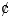 -дихлор-4,4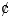 -метилендианилин; 4,4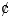 -би-о-толуидин; 1,8-нафталиндиамин


2922
Құрамында оттегі бар функционалдық топты қамтитын аминоқосылыстар:
2922 11 000 0
– – моноэтаноламин және олардың тұздары
2922 12 000 0
– – диэтаноламин және олардың тұздары
2922 13
– – триэтаноламин және олардың тұздары:
2922 13 100 0
– – – триэтаноламин
2922 13 900 0
– – – триэтаноламин тұздары
2922 14 000 0
– – декстропропоксифен (INN) және оның тұздары
2922 19 100 0
– – – N-этилдиэтаноламин
2922 19 200 0
– – – 2,2,-метилиминодиэтанол (N-метилдиэтаноламин)
2922 19 300 0
– – – 2-(N,N-диизопропиламин)этанол
– құрамында оттегі бар функционалдық топтардың бірден астам типінен тұратын қосылыстардан басқа, аминонафтолдар мен өзге де аминофенолдар; олардың қарапайым және күрделі эфирлері, осы қосылыстардың тұздары:
2922 21 000 0
– – аминогидроксинафталин-сульфқышқылдар және олардың тұздары
– құрамында оттегі бар функционалдық топтардың бірден астам типінен тұратын қосылыстардан басқа, аминоальдегидтер, аминокетондар және аминохинондар; осы қосылыстардың тұздары:
2922 31 000 0
– – амфепрамон (INN), метадон (INN) және норметадон (INN); осы қоспалардың тұздары
– құрамында оттегін бар функционалдық топтардың бірден астам типінен тұратын қосылыстардан басқа, аминоқышқылдар және олардың күрделі эфирлері; осы қосылыстардың тұздары:
2922 41 000 0
– – лизин және оның күрделі эфирлері; осы қосылыстардың тұздары
2922 42 000 0
– – глутамин қышқылы және оның тұздары
2922 43 000 0
– – антранил қышқылы және оның тұздары
2922 44 000 0
– – тилидин (INN) және оның тұздары
2923
Төртінші сатылық аммоний негізінің тұздары мен гидроксидтері; белгілі немесе белгісіз химиялық құрамның басқа лецитиндері мен фосфоаминолипидтері:
2923 10 000 0
– холин және оның тұздары
2923 20 000 0
– лецитиндер және өзге фосфоаминолипидтер 
2924
Функционалдық карбоксамид тобынан тұратын қосылыстар; функционалдық амид тобынан тұратын көмір қышқылының қосылыстары:
– ациклдік амиддер (ациклдік карбонаттарды қоса алғанда) және олардың туындылары; осы қосылыстардың тұздары:
2924 11 000 0
– – мепробамат (INN)
2924 12 000 0
– – фторацетамид (ISO), монокротофос (ISO) және фосфамидон (ISO)
– циклидік амидтер (циклдік карбонаттарды қоса алғанда) және олардың туындылары; осы қосылыстардың тұздары:
2924 21 000 0
– – уреиндер және олардың туындылары; осы қосылыстардың тұздары
2924 23 000 0
– – 2-ацетамидобензой қышқылы (N-ацетилантранил қышқылы) және оның тұздары
2924 24 000 0
– – этинамат (INN)
2924 29 100 0
– – – лидокаин (INN)
2925
Функционалдық карбоксимидтік топтан тұратын (сахарин мен оның тұздарын қоса алғанда) және функционалдық иминдік топтан тұратын қосылыстар:
2925 11 000 0
– – сахарин және оның тұздары
2925 12 000 0
– – глутетимид (INN)
– иминдер және олардың туындылары; осы қосылыстардың тұздары:
2925 21 000 0
– – хлордимеформ (ISO)
2926 10 000 0
– акрилонитрил
2926 20 000 0
– 1-цианогуанидин (дициандиамид)
2926 30 000 0
– фенпропорекс (INN) және оның тұздары; метадон (INN)-аралық өнім (4-циано-2-диметиламино-4,4-дифенилбутан)
2926 90 200 0
– – изофталонитрил
2927 00 000 0
Диазо-, азо-немесе азоксиқосылыстары
2928 00
Гидразиннің немесе гидроксиламиннің органикалық туындылары:
2928 00 100 0
– N,N-бис(2-метоксиэтил)гидроксиламин
2929 10 000
– изоцианаттар:
2929 10 000 1
– – метилфенилендиизоцианаттар (толуолдиизоционаттар)
X. ОРГАНИКАЛЫҚ-БЕЙОРГАНИКАЛЫҚ ҚОСЫЛЫСТАР, ГЕТЕРОЦИКЛДІК ҚОСЫЛЫСТАР, НУКЛЕИНДІК ҚЫШҚЫЛДАР ЖӘНЕ ОЛАРДЫҢ ТҰЗДАРЫ, СУЛЬФОНАМИДТЕР:
2930
Күкіртті органикалық қосылыстар:
2930 20 000 0
– тиокарбаматтар және дитиокарбаматтар
2930 30 000 0
– тиурам моно-, ди-немесе тетрасульфидтер
2930 40
– метионин:
2930 40 100 0
– – метионин (INN)
2930 50 000 0
– каптафол (ISO) және метамидофос (ISO)
2930 90 130 0
– – цистеин және цистин
2930 90 160 0
– – цистеиннің немесе цистиннің туындылары
2930 90 200 0
– – тиодигликоль (INN) (2,2,-тиодиэтанол)
2930 90 300 0
– – DL-2-гидрокси-4-(метилтио) май қышқылы
2930 90 400 0
– – 2,2,-тиодиэтилбис [3-(3,5-ди-трет-бутил-4-гидроксифенил)пропионат]
2930 90 500 0
– – 4-метил-2,6-бис(метилтио)-м-фенилендиаминнен және 2-метил-4,6-бис(метилтио)-м-фенилендиаминнен тұратын изомерлердің қоспасы
2930 90 600 0
– – 2-(N,N-диэтиламин) этантиол
2931
Басқа органикалық-бейорганикалық қосылыстар:
2931 10 000 0
– тетраметилқорғасын және тетраэтилқорғасын
2931 20 000 0
– трибутил қосылыстары
2931 90 100 0
– – диметилметилфосфонат
2931 90 200 0
– – метилфосфоноилдифторид (метилфосфон қышқылының дифторангидриді)
2931 90 300 0
– – метилфосфоноилдихлорид (метилфосфон қышқылының дифторангидриді)
2931 90 400 0
– – (5-этил-2-метил-2-окси-1,3,2-диоксафосфинан-5-ил)метил метилметилфосфонат; бис[(5-этил-2-метил-2-окси-1,3,2-диоксафосфинан-5-ил)метил]метилфосфонат; 2,4,6-трипропил-1,3,5,2,4,6-триоксатрифосфинан 2,4,6-триоксид; диметилпропилфосфонат; диэтилэтилфосфонат; натрий 3-(тригидроксисилил)пропилметил-фосфонат; негізінен метилфосфон қышқылынан және несепнәрден (аминоиминометил) (50:50 қатынаста) тұратын қоспалар
– құрылымында қоюландырылмаған фуран сақинасы бар қосылыстар (сутектендірілген немесе сутектендірілмеген):
2932 11 000 0
– – тетрагидрофуран
2932 12 000 0
– – 2-фуральдегид (фурфурол)
2932 20
– лактондар:
2932 20 100 0
– – 1-гидрокси-4-[1-(4-гидрокси-3-метоксикарбонил-1-нафтил)-3-оксо-1Н,3Н-бензо[де]изохромен-1-ил]-6-октадецилокси-2-нафтой қышқылы; 3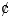 -хлор-6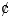 -циклогексиламиноспиро[изобензофуран-1(3Н),9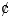 -ксантен]-3-он; 6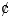 -(N-этил-п-толуидино)-2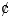 -метилспиро[изобензофуран-1(3Н), 9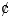 -ксантен]-3-он; метил-6-докосилокси-1-гидрокси-4-[1-(4-гидрокси-3-метил-1-фенантрил)-3-оксо-1Н,3Н-нафто[1,8-cd]пиран-1-ил]нафталин-2-карбоксилат


2932 20 200 0
– – гамма-бутиролактон
2932 91 000 0
– – изосафрол
2932 92 000 0
– – 1-(1,3-бензодиоксол-5-ил)пропан-2-он
2932 93 000 0
– – пиперональ
2932 94 000 0
– – сафрол
2932 95 000 0
– – тетрагидроканнабинолдар (барлық изомерлер)
2933
Тек азоттың гетероатомынан (гетероатомдарынан) тұратын гетероциклдік қосылыстар:
– құрамында қоюландырылмаған пиразоль сақинасы бар қосылыстар (сутектендірілген немесе сутектендірілмеген):
2933 11
– – феназон (антипирин) және оның туындылары:
2933 11 100 0
– – – пропифеназон (INN)
2933 19 100 0
– – – фенилбутазон (INN)
– құрылымында қоюландырылмаған имидазоль сақинасы бар қосылыстар (сутектендірілген немесе сутектендірілмеген):
2933 21 000 0
– – гидантоин және оның туындылары
2933 29 100 0
– – – нафазолиннің гидрохлориді (INNM) нафазолиннің нитраты (INNM); фентоламин (INN); толазолинннің гидрохлориді (INNM)
– құрамында қоюландырылмаған пирин сақинасы бар қосылыстар (сутектендірілген немесе сутектендірілмеген):
2933 31 000 0
– – пиридин және оның тұздары
2933 32 000 0
– – пиперидин және оның тұздары
2933 33 000 0
– – алфентанил (INN), анилеридин (INN), безитрамид (INN), бромазепам (INN), дифеноксин (INN), дифеноксилат (INN), дипипанон (INN), фентанил (INN), кетобемидон (INN), метилфенидат (INN), пентазоцин (INN), петидин (INN), петидин (INN)-аралық А өнімі, фенциклидин (INN) (PCP), феноперидин (INN), пипрадрол (INN), пиритрамид (INN), пропирам (INN) және тримеперидин (INN); осы қосылыстардың тұздары
2933 39 100 0
– – – ипрониазид (INN); кетобемидонның гидрохлориді (INNM); пиридостигминнің бромиді (INN)
2933 39 200 0
– – – 2,3,5,6-тетрахлорпиридин
2933 39 250 0
– – – 3,6-дихлорпиридин-2-карбон қышқылы
2933 39 350 0
– – – 2-гидроксиэтиламмоний-3,6-дихлорпиридин-2-карбоксилат
2933 39 400 0
– – – 2-бутоксиэтил(3,5,6-трихлор-2-пиридилокси) ацетат
2933 39 450 0
– – – 3,5-дихлор-2,4,6-трифторпиридин
2933 39 500 0
– – – фторксипир (ISO), күрделі метил эфирі
2933 39 550 0
– – – 4-метилпиридин
– құрылымында, одан әрі қоюландырусыз, хинолиндік немесе изохилиндік сақиналық жүйесі (сутектендірілген немесе сутектендірілмеген) бар қосылыстар:
2933 41 000 0
– – леворфанол (INN) және оның тұздары
2933 49 100 0
– – – хинолиннің галогенделген туындылары; хинолинкарбон қышқылының туындылары
2933 49 300 0
– – – декстрометорфан (INN) және оның тұздары
– құралымында пиримидин сақинасы (сутектендірілген немесе сутектендірілмеген) немесе пиперизин сақинасы бар қосылыстар:
2933 52 000 0
– – малонилнесепнәр (барбитуралық қышқыл) және оның тұздары
2933 53
– – аллобарбитал (INN), амобарбитал (INN), барбитал (INN), буталбитал (INN), бутобарбитал, циклобарбитал (INN), метилфенобарбитал (INN), пентобарбитал (INN), фенобарбитал (INN), секбутабарбитал (INN), секобарбитал (INN) және винилбитал (INN); және оның қосылыстарының тұздары:
2933 53 100 0
– – – фенобарбитал (INN), барбитал (INN) және олардың тұздары
2933 54 000 0
– – малонил несепнәрдің (барбитур қышқылының) өзге туындылары; осы қосылыстардың тұздары
2933 55 000 0
– – лопразолам (INN), меклоквалон (INN), метаквалон (INN) және зипепрол (INN); осы қосылыстардың тұздары
2933 59 100 0
– – – диазинон (ISO)
2933 59 200 0
– – – 1,4-диазобицикло[2,2,2]октан (триэтилендиамин)
– құрылымында қоюландырылмаған триазин сақинасы бар (малонил несепнәрдің (барбитур қышқылының) өзге туындылары); осы қосылыстардың тұздары) қосылыстар:
2933 61 000 0
– – меламин
2933 69 100 0
– – – атразин (ISO); пропазин (ISO); симазин (ISO); гексагидро-1,3,5-тринитро-1,3,5-триазин (гексоген, триметилентринитрамин)
2933 69 400 0
– – – метенамин (INN) (гексаметилентетрамин); 2,6-ди-трет-бутил-4-[4,6-бис(октилтио)-1,3,5-триазин-2-ил-амино]фенол
2933 71 000 0
– – 6-гексанлактам (e-капролактам)
2933 91
– – алпразолам (INN), камазепам (INN), хлордиазепоксид (INN), клоназепам (INN), клоразепат (INN), делоразепам (INN), диазепам (INN), эстазолам (INN), этиллофлазепат (INN), флудиазепам (INN), флунитразепам (INN), флуразепам (INN), галазепам (INN), лоразепам (INN), лорметазепам (INN), мазиндол (INN), медазепам (INN), мидазолам (INN), ниметазепам (INN), нитразепам (INN), нордазепам (INN), оксазепам (INN), пиназепам (INN), празепам (INN), пировалерон (INN), темазепам (INN), тетразепам (INN) және триазолам (INN); осы қосылыстардың тұздары:
2933 91 100 0
– – – хлордиазепоксид (INN)
2933 99 200 0
– – – индол, 3-метилиндол (скатол), 6-аллил-6,7-дигидро-5Н-дибенз[с,е]азепин (азапетин), фениндамин (INN) және олардың тұздары; имипрамин гидрохлорид (INNМ)
2933 99 500 0
– – – 2,4-ди-трет-бутил-6-(5-хлоробензотриазол-2-ил)фенол
2934
Белгілі немесе белгісіз химиялық құрамның нуклеиндік қосылыстары:
2934 10 000 0
– құралымында қоюландырылмаған триазол сақинасы бар (сутектендірілген немесе сутектендірілмеген) қосылыстар
2934 20
– құрамында, одан әрі қоюландырусыз, бензотиазол сақиналық жүйесі бар (сутектендірілген немесе сутектендірілмеген) қосылыстар:
2934 20 200 0
– – ди(бензотиазол-2-ил)дисульфид; бензотиазол-2-тиол (меркаптобензотиазол) және оның тұздары
2934 30
– құрылымында, одан әрі қоюландырусыз, фенотиазин сақиналық жүйесі бар (сутектендірілген немесе сутектендірілмеген) бар қосылыстар:
2934 30 100 0
– – тиэтилперазин (INN); тиоридазин (INN) және оның тұздары
2934 91 000 0
– – аминорекс (INN), бротизолам (INN), клотиазепам (INN), клоксазолам (INN), декстроморамид (INN), галоксазолам (INN), кетазолам (INN), мезокарб (INN), оксазолам (INN), пемолин (INN), фендиметразин (INN), фенметразин (INN) және суфентанил (INN); осы қосылыстардың тұздары
2934 99 600
– – – хлорпротиксен (INN); теналидин (INN) және оның тартраттары және малеаттары; фуразолидон (INN); 7-аминоцефалоспоран қышқылы; тұздар және күрделі эфирлер (6R,7R)-3-ацетоксиметил-7-[(R)-2-формилокси-2-фенилацетамидо]-8-оксо-5-тиа-1-забицикло[4,2,0]окт-2-ен-2-карбон қышқылы; 1-[2-(1,3-диоксан-2-ил)этил]-2-метилпиридин бромид
2935 00
Сульфонамидтер:
2935 00 300 0
– 3-(1-[7-(гексадецилсульфониламино)-1Н-индол-3-ил]-3-оксо-1Н,3Н-нафто[1,8-cd]-пиран-1-ил)-N,N-диметил-1Н-индол-7-сульфонамид; метосулам (ISO)
3101 00 000 0
Жануарлардан немесе өсімдіктерден алынған, араласқан немесе араласпаған, химиялық өңделген немесе өңделмеген тыңайтқыштар; өсімдіктер немесе жануарлар өнімдерін араластырудан немесе химиялық өңдеуден алынған тыңайтқыштар
3102
Минералдық немесе химиялық, азоттық тыңайтқыштар:
3102 10
– несепнәр, оның ішінде су ерітіндісі:
3102 10 100 0
– – құрғақ сусыз өнімге шаққандағы 45 салм. %-дан астам азотты қамтитын несепнәр
– аммоний сульфаты, аммоний сульфатының және аммоний нитратының қос тұздары және қоспалары:
3102 21 000 0
– – аммоний сульфаты
3102 30
– аммоний нитраты, оның ішінде су ерітіндісіндегі:
3102 30 100 0
– – су ерітіндісіндегі
3102 40
– аммоний нитратының кальций карбонаты немесе тыңайтқыш болып табылмайтын өзге бейорганикалық заттары бар қоспалар:
3102 40 100 0
– – құрамында 28 салм. %-дан аспайтын азот бар
3102 40 900 0
– – құрамында 28 салм. %-дан астам азот бар
3102 50
– натрий нитраты:
3102 50 100 0
– – табиғи натрий нитраты
3102 60 000 0
– аммоний нитратының кальций карбонаты немесе тыңайтқыш болып табылмайтын өзге бейорганикалық заттары бар қоспалар:
3102 80 000 0
– – құрамында 28 салм. %-дан аспайтын азот бар
3103
– – құрамында 28 салм. %-дан астам азот бар
3103 10
– натрий нитраты:
3103 10 100 0
– – табиғи натрий нитраты
3104
Минералдық немесе химиялық, калий тыңайтқыштары:
3104 20
– калий хлориді:
3104 20 100 0
– – құрамындағы калий К2О-ға шаққанда құрғақ сусыз өнімдегі 40 салм. %-дан аспайтын
3104 20 500 0
– – құрамындағы калий К2О-ға шаққанда бірақ 40 салм.%-дан асатын, бірақ құрғақ сусыз өнімдегі 62 салм.%-дан аспайтын
3104 20 900 0
– – құрамындағы калий К2О-ға шаққанда құрғақ сусыз өнімдегі 62 салм. %-дан асатын
3104 30 000 0
– калий сульфаты
3104 90 000 1
– – карналлит
3105
Екі немесе үш қоректі элементтерден: азоттан, фосфордан және калийден тұратын минералдық немесе химиялық тыңайтқыштар; басқа тыңайтқыштар; брутто-салмағы 10 кг-нан аспайтын осы топтың таблеткадағы немесе ұқсас нысандағы немесе орамдардағы тауарлары:
3105 10 000 0
– брутто-салмағы 10 кг-нан аспайтын осы топтың таблеткадағы немесе ұқсас нысандардағы немесе орамдардағы тауарлары
3105 20 000 0
– үш қоректі элементтерден: азоттан, фосфордан және калийден тұратын минералдық немесе химиялық тыңайтқыштар
3105 30 000 0
– диаммоний сутекфосфаты (диаммоний фосфаты)
3105 40 000 0
– аммоний дисутекфосфаты (моноаммоний фосфаты) және оның аммоний сутекфосфатымен қоспалары
– екі қоректік элементтен; азот және фосфордан тұратын минералдық немесе химиялық тыңайтқыштар:
3105 51 000 0
– – нитраттар мен фосфаттардан тұратын
3105 60 000 0
– екі қоректік элементтен: фосфор және калийден тұратын минералдық немесе химиялық тыңайтқыштар
3105 90 100 0
– – құрғақ сусыз өнімге шаққанда жалпы құрамында, 16,3 салм. %-дан аспайтын азоты бар, натрий нитраты мен калий нитратының табиғи қоспасынан тұратын табиғи калий-натрий нитраты (калий нитратының үлесі 44 %-ға жетуі мүмкін)
3105 90 910 0
– – – құрғақ сусыз өнімге шаққанда құрамында 10 салм. %-дан астам азоты бар
3201
Өсімдіктерден алынған илеу экстрактілері; таниндер және олардың тұздары, қарапайым және күрделі эфирлер, өзге де туындылары:
3201 10 000 0
– квебрахо экстрактісі
3201 20 000 0
– алақоржын экстрактісі
3201 90 200 0
– – сумах экстрактісі, іріқабыршақты емен экстрактісі, емен экстрактісі немесе талшын экстракті
3202
Синтетикалық органикалық илеу заттары; бейорганикалық илеу заттары; табиғи илеу заттарынан тұратын немесе олардан тұрмайтын илеу препараттары; алдын ала илеуге арналған ферменттік препараттар:
3202 10 000 0
– синтетикалық органикалық илеу заттары
3203 00
Белгілі немесе белгісіз химиялық құрамның өсімдіктерінен немесе жануарлардан алынған бояу заттары (жануар көмірінен басқа, бояғыш экстрактілерін қоса алғанда), осы топқа арналған 3-ескертпеде көрсетілген өсімдіктерден немесе жануарлардан алынған бояғыш заттардың негізінде дайындалған препараттар:
3203 00 100
– өсімдіктерден алынған бояу заттары және солардың негізінде дайындалған препараттар
3203 00 900 0
– жануарлардан алынған бояу заттары және солардың негізінде дайындалған препараттар
3204
Белгілі немесе белгісіз химиялық құрамның өсімдіктерінен немесе жануарлардан алынған бояу заттары (жануар көмірінен басқа бояғыш экстрактілерін қоса алғанда) осы топқа арналған 3-ескертпеде көрсетілген өсімдіктерден немесе жануарлардан алынған бояғыш заттардың негізінде дайындалған препараттар; белгілі немесе белгісіз құрамның, люминофорлар немесе оптикалық ағартқыштар ретінде қолданылатын синтетикалық органикалық өнімдер:
– синтетикалық органикалық бояу заттары және осы топқа арналған 3-ескертпеде көрсетілген, олардың негізінде дайындалған препараттар:
3204 11 000 0
– – майдаланған бояғыштар және солардың негізінде дайындалған препараттар
3204 12 000 0
– – алдын ала металдандырылған немесе металдандырылмаған қышқылдық бояулар және олардың негізінде дайындалған препараттар; басытқы бояулар және олардың негізінде дайындалған бояулар
3204 13 000 0
– – негізгі бояулар және олардың негізінде дайындалған препараттар
3204 14 000 0
– – тура бояулар және олардың негізінде дайындалған препараттар
3204 15 000 0
– – текшелік бояулар (оның ішінде пигмент ретінде қолданылатын) және олардың негізінде дайындалған препараттар
3204 16 000 0
– – химиялық белсенді бояулар және олардың негізінде дайындалған препараттар
3204 17 000 0
– – пигменттер және олардың негізінде дайындалған препараттар
3204 19 000 0
– – өзгелері (оның ішінде 3204 11-3204 19 қосалқы позицияларындағы екі немесе одан көп бояғыш заттардың қоспасы)
3204 20 000 0
– оптикалық ағартқыштар ретінде қолданылатын синтетикалық органикалық өнімдер
3205 00 000 0
Түрлі-түсті лактар; осы топқа арналған 3-ескертпеде көрсетілген түрлі-түсті лактардың негізінде жасалған препараттар
3206
Өзге бояғыш заттар; 3203, 3204 немесе 3205 тауар позициясындағы препараттардан өзгеше, осы топқа арналған 3-ескертпеде көрсетілген препараттар; белгілі немесе белгісіз химиялық құрамның люминофорлары ретінде қолданылатын бейорганикалық өнімдер:
– титан диоксидінің негізінде дайындалған пигменттер мен препараттар:
3206 11 000 0
– – құрғақ затқа қайта есептегенде 80 салм. %-дан немесе одан астам болатын титан диоксидінен тұратындар
3206 20 000 0
– хром қосылыстарының негізінде дайындалған пигменттер мен препараттар
– өзге де бояйтын заттар мен препараттар:
3206 41 000 0
– – ультрамарин және оның негізінде дайындалған препараттар
3206 42 000 0
– – литопон және мырыш сульфидінің негізінде дайындалған өзге пигменттер мен препараттар
3206 49 100 0
– – – магнетит
3206 49 300 0
– – – кадми қосылыстары негізден жасалған, пигментер және препараттар
3206 50 000 0
– люминофорлар ретінде қолданылатын бейорганикалық өнімдер
3207
Қыш, эмаль немесе шыны өндіруде қолданылатын дайын пигменттер, шынының дайын басқыштары, дайын бояулар, эмальдар және шыны тәрізді жылтыратпалар, ангобтар (шликерлер), сұйық жалтырақтар мен ұқсас препараттар; шыны тәрізді фритта және ұнтақтағы, түйіршіктердегі және үлпектердегі өзге шыны:
3207 10 000 0
– дайын пигменттер, шынының дайын басқыштары, дайын бояулар және ұқсас препараттар
3207 20
– шыны тәрізді эмальдар және жылтыратпалар, ангобтар (шликерлер) және ұқсас препараттар:
3207 20 100 0
– – ангобтар (шликерлер)
3207 30 000 0
– сұйық жалтырақтар және ұқсас препараттар
3207 40
– шыны тәрізді фритта және ұнтақтағы, түйіршіктерді немесе үлпектердегі өзге шыны:
3207 40 400 0
– – ұзындығы 0,1 мм-ден немесе одан астам болатын, бірақ 3,5 мм-ден аспайтын және қалыңдығы 2 мкм немесе одан астам болатын, бірақ 5 мкм-ден аспайтын үлпектердегі шыны; құрамында 99 салм.%-дан немесе одан астам болатын кремний диоксиді бар, ұнтақтағы немесе түйіршіктердегі шыны
3208
Синтетикалық полимерлер немесе химиялық түрлендірілген табиғи полимерлер негізіндегі, майдаланған немесе сулы емес ортада ерітілген, бояулар мен лактар (эмальдар мен политурларды қоса алғанда); осы топқа арналған 4-ескертпеде көрсетілген ерітінділер:
3208 10
– күрделі полиэфирлер негізінде:
3208 10 100 0
– – осы топқа арналған 4-ескертпеде көрсетілген ерітінділер
3208 20
– акрилдік немесе винилдік полимерлер негізінде:
3208 20 100 0
– – осы топқа арналған 4-ескертпеде көрсетілген ерітінділер
– – осы топтың 4-ескертпесінде көрсетілген ерітінділер:
3208 90 110 0
– – – құрамында 48 салм. %-дан немесе одан астам болатын полимері бар N,N-диметилацетамидтегі ерітінді түріндегі 2,2,-(трет-бутилимино) диэтанолдың және 4,4,-метилендициклогексилдиизоцианаттың полиуретаны
3208 90 130 0
– – – құрамында 48 салм. %-дан немесе одан астам болатын полимері бар N,N-диметилацетамидтегі ерітінді түріндегі n-крезолдың мен дивинилбензолдың cополимері
3208 90 910
– – – синтетикалық полимерлер негізінде:
3208 90 990 0
– – – химиялық түрде өзгертілген табиғи полимерлер негізінде
3209
Синтетикалық полимерлер немесе химиялық түрлендірілген өзгертілген табиғи полимерлер негізіндегі, майдаланған немесе сулы емес ортада ерітілген бояулар мен лактар (эмальдар мен политураларды қоса алғанда):
3209 10 000
– акрилдік немесе винилдік полимерлер негізінде:
3210 00
Басқа бояулар мен лактар (эмальдарды, политураларды және желімдік бояуларды қоса алғанда) теріні өңдеу үшін қолданылатын дайын су пигменттері:
3210 00 100 0
– майлы бояулар мен лактар (эмальдар мен политураларды қоса алғанда)
3211 00 000 0
Дайын сиккативтер
3212
Бояуларды өндіруде қолданылатын (эмальдарды қоса алғанда) сулы емес ортада майдаланған, сұйық немесе паста тәрізді пигменттер (металдық ұнтақтар мен үлпектерді қоса алғанда); өрнектеуге арналған фольга; бөлшек сауда үшін нысандарға немесе орамдарға өлшеніп салынған бояулар және өзге бояу заттары:
3212 10 000 0
– өрнектеуге арналған фольга
3214
Шыны және бақша жақпалары, шайырлы цементтер, тығыздауға арналған құрамдар және басқа да мастикалар; сырлау жұмыстарына арналған тығыздағыштар; фасадтардың бетін, ғимараттардың ішкі қабырғаларын, едендерді, төбелерді дайындауға арналған отқа төзімді емес құрамдар немесе осыған ұқсас құрамдар:
3214 10
– шыны және бақша жақпалары, шайырлы цементтер, тығыздауға арналған құрамдар және басқа да мастикалар; сырлау жұмыстарына арналған тығыздағыштар:
3214 10 100
– – шыны және бақша жақпалары, шайырлы цементтер, тығыздауға арналған құрамдар және басқа да мастикалар:
3214 10 100 1
– – – аэрозоль баллондарынның ішінде монтаждық полиуретандық көбік
3214 10 900 0
– – сырлау жұмыстарына арналған тығыздағыштар
3215
Баспаханалық бояу, жазу немесе сурет салуға арналған тушь немесе сия және басқа да концентратты немесе концентратты емес, қатты немесе қатты емес сиялар:
– баспаханалық бояу:
3215 11 000 0
– – қара
3301
Конкреттерді және абсолюттерді қоса алғанда, эфир майлары (құрамында терпендер бар немесе жоқ); резиноидтер; экстратталған эфир майлары; майлардағы, ұшпайтын майлардағы, балауыздағы немесе анфлераж әдісімен немесе мацерациямен алынатын ұқсас өнімдердегі концентраттар; эфир майлары детерпенизациясының терпендік жанама өнімдері; су дистиляттары және эфир майларының су ерітінділері:
– цитрус жемістерінің эфир майлары:
3301 12
– – апельсиндік:
3301 12 100 0
– – – құрамында терпендер бар
3301 12 900 0
– – – құрамында терпендер жоқ
3301 13
– – лимондық:
3301 13 100 0
– – – құрамында терпендер бар
3301 13 900 0
– – – құрамында терпендер жоқ
3301 19 200 0
– – – құрамында терпендер бар
3301 19 800 0
– – – құрамында терпендер жоқ
– эфир майлары, цитрус жемістерінің эфир майларынан басқа:
3301 24
– – бұрыштық жалбыздық (Мentha piperita):
3301 24 100 0
– – – құрамында терпендер бар
3301 24 900 0
– – – құрамында терпендер жоқ
3301 25
– – жалбыздың басқа түрлерінің:
3301 25 100 0
– – – құрамында терпендер бар
3301 25 900 0
– – – құрамында терпендер жоқ
– – – қалампырлық, неролийлік және иланг-илангтық:
3301 29 110 0
– – – – құрамында терпендер бар
3301 29 310 0
– – – – құрамында терпендер жоқ
3301 29 710 0
– – – – – гераньдық, ветиверийлік, жасминдік
3301 29 790 0
– – – – – лавандалық немесе лавандиндік
3301 30 000 0
– резиноидтар
– – экстракцияланған эфир майлары:
3301 90 210 0
– – – лакрица мен құлмақтан
3302
Өнеркәсіптік шикізат ретінде қолданылатын, хош иісті заттардың қоспалары және сондай бір немесе одан көп заттардың негізіндегі қоспалар (спирт ерітінділерін қоса алғанда); сусындар өндірісі үшін қолданылатын хош иісті заттардың негізіндегі басқа препараттар:
3302 10
– тамақ өнеркәсібінде немесе сусындар өндірісі үшін қолданылатын:
– – сусындар өндірісі үшін қолданылатын:
– – – сусындарды сипаттайтын дәмі мен иісі бар барлық компоненттерді қамтитын препараттар:
3302 10 210 0
– – – – – құрамында сүт майлары, сахароза изоглюкоза, глюкоза немесе крахмал жоқ немесе құрамында 1,5 салм.%-дан кем сүт майлары, 5 салм. %-дан сахароза немесе изоглюкоза, 5 салм. %-дан глюкоза немесе крахмал бар
3302 10 900 0
– – тамақ өнеркәсібінде қолданылатын
3501
Казеин, казеинаттар және казеиннің басқа да туындылары; казеиндік желімдер:
3501 10
– казеин:
3501 10 100 0
– – регенерацияланған тоқыма жіптерінің өндірісіне арналған
3501 10 500 0
– – тамақ өнімдері немесе мал азығынан басқа, өндірістік мақсаттарға арналған
3501 90 100 0
– – казеиндік желімдер
3502
Альбуминдер (салмағы құрғақ затқа қайта есептегенде 80 %-дан астам сарысулық белоктары бар, екі немесе одан көп сарысулық белок концентраттарын қоса алғанда), альбуминаттар және альбуминнің басқа да туындылары:
– жұмыртқа альбумині:
3502 11
– – кептірілген:
3502 11 100 0
– – – тамақ ретінде пайдалануға жарамсыз немесе тамақтан басқа мақсаттарға өңдеуге арналған
3502 19 100 0
– – – тамақ ретінде пайдалануға жарамсыз немесе тамақтан басқа мақсаттарға өңдеуге арналған
3502 20
– сүт альбумині, екі немесе одан астам сарысулық белоктардың концентраттарын қоса алғанда:
3502 20 100 0
– – тамақ ретінде пайдалануға жарамсыз немесе тамақтан басқа мақсаттарға өңдеуге арналған
3502 20 910 0
– – – құрғатылған (мысалы, пластиналарда, қабыршықтарда, үлпектерде, ұлпақтарда)
– – альбуминдер, жұмыртқа альбумині мен сүт альбуминінен (лактальбуминнен) басқа:
3502 90 200 0
– – – тамақ ретінде пайдалануға жарамсыз немесе тамақтан басқа мақсаттарға өңдеуге арналған
3502 90 900 0
– – альбуминаттар және альбуминнің басқа туындылары
3503 00
Желатин (оның ішінде тік бұрышты (шаршыны қоса алғанда) табақтарда, сырттай өңдеумен немесе өңдеусіз, боялған немесе боялмаған) және желатиннің туындылары; балық желімі; жануарлардан алынған басқа желімдер, 3501 тауар позициясындағы казеиндіктерден басқа:
3503 00 100
– желатин және оның туындылары:
3503 00 100 1
– – желатин
3503 00 800 1
– – құрғақ балық желімі
3503 00 800 2
– – сұйық балық желімі
3504 00
Пептондар және олардың туындылары; басқа жерде аталмаған немесе енгізілмеген белоктық заттар және олардың басқа туындылары; теріден немесе бас-сирақтан жасалған ұнтақ, хромдалған немесе хромдалмаған:
3504 00 100 0
– осы топтың 1-қосымшасында көрсетілгендей концентратталған сүт ақуыздары
3505
Декстриндер және түрлендірілген басқа да крахмалдар (мысалы, алдын ала желатинделген немесе күрделі эфирге айналған крахмалдар); крахмалдар немесе декстриндер, немесе түрлендірілген басқа да крахмалдар негізінде алынған желімдер:
3505 10
– декстриндер және түрлендірілген басқа дакрахмалдар:
3505 10 100 0
– – декстриндер
– – түрлендірілген басқа да крахмалдар:
3505 10 500 0
– – – қарапайым немесе күрделі эфирге айналған крахмалдар
3505 20
– желімдер:
3505 20 100 0
– – құрамында салмағы 25 %-дан кем крахмалдар немесе декстриндер немесе түрлендірілген басқа да крахмалдар
3505 20 300 0
– – құрамында салмағы 25 %-дан немесе одан көбірек, бірақ 55 %-дан аспайтын крахмалдар немесе декстриндер, немесе түрлендірілген басқа да крахмалдар
3505 20 500 0
– – құрамында салмағы 80 %-дан немесе одан көбірек, бірақ кем емес крахмалдар немесе түрлендірілген басқа да крахмалдар
3505 20 900 0
– – құрамында салмағы 80 %-дан немесе одан көбірек крахмалдар немесе декстриндер бар, немесе түрлендірілген басқа да крахмалдар
3506
Дайын желімдер мен басқа да адгезивтер, басқа жерде аталмаған немесе енгізілмеген; желімдер немесе адгезивтер ретінде қолдануға жарамды, желімдер немесе адгезивтер ретінде қолдануға жарамды, желімдер немесе адгезивтер ретіндегі бөлшек саудада сату үшін нетто салмағы 1 кг-нан аспайтын өлшеніп салынған өнімдер:
3506 10 000 0
– желімдер немесе адгезивтер ретінде қолдануға жарамды, желімдер немесе адгезивтер ретінде бөлшек саудада сату үшін өлшеніп салынған, нетто салмағы 1 кг-нан аспайтын өнімдер
3506 91 000 0
– – 3901-3913 тауар позицияларының полимерлері немесе каучук негізіндегі адгезивтер
3507
Басқа жерде аталмаған немесе енгізілмеген ферменттер; ферменттік препараттар:
3507 10 000 0
– реннин және оның концентраттары
3507 90 300 0
– – Aspergillus липопротеинлипаза сілті протеазасы 
3601 00 000 0
Оқ-дәрі
3603 00
От өткізгіш бау; тұтандыратын баулар; соққылаушы немесе тұтандыратын капсюльдер; демікпелер; электр тұтандырғыштары:
3603 00 100
– от өткізгіш бау; тұтандыратын баулар:
3603 00 100 1
– – ішкі беттеріне жарылғыш заттар жабылған пластмасса түтіктер (толқын өткізгіш)
3603 00 900 1
– – электр емес жарылғыш капсюльдер
3606
Ферроцерий және кез келген нысандағы басқа пирофорлық қорытпалар; осы топқа 2-ескертпеде көрсетілген жанғыш материалдардан жасалған бұйымдар:
3606 10 000 0
– темекі немесе ұқсас оттықтарды толтыру немесе қайта толтыру үшін пайдаланылатын сыйымдылығы 300 см3 аспайтын контейнерлердегі сұйық немесе сұйытылған газ тәрізді отын
3606 90 100 0
– – ферроцерий және кез келген нысандағы басқа пирофорлық қорытпалар
3801
Жасанды графит; коллоидті немесе жартылай коллоидті графит; пасталар, блоктар, пластиналар немесе басқа жартылай фабрикаттар түрінде графиттің немесе өзге көміртегінің негізінде алынған өнімдер:
3801 10 000 0
– жасанды графит
3801 20
– коллоидті немесе жартылай коллоидті графит:
3801 20 100 0
– – май қосылған суспензия түріндегі коллоидті графит; жартылай коллоидті графит
380130 000 0
– электродтарға арналған көміртек тектес пасталар және пештерді шегендеуге арналған ұқсас пасталар
3802
Белсенділендірілген көмір; табиғи белсенділендірілген минералдық өнімдер; пайдаланылған жануарлар көмірін қоса алғанда жануарлар көмірі:
3802 10 000 0
–  Белсенділендірілген көмір
3803 00
Тазартылған немесе тазартылмаған таллий майы:
3803 00 100 0
– тазартылмаған
3804 00 000 0
3803 тауар позициясындағы таллий майынан басқа, лигнин сульфонатын қоса алғанда, cүрік целлюлозасын дайындау кезінде қалатын, концентрацияланған немесе концентрацияланбаған, кантсыздандырылған немесе қантсыздандырылмаған, химиялық жағынан өңделген немесе өңделмеген сілті
3805
Сағыздық, сүректік немесе сульфаттық скипидар, айдау жолымен немесе қылқан жапырақтылардың cүpегін өңдеуден алынған өзге де терпен майлары; тазартылмаған дипентен; сульфаттық скипидар және тазартылмаған басқа пара-цимол; негізгі құрамдас бөлік ретінде альфа-терпиенолы бар қарағай майы:
3805 10
– сағыздық, сүректік немесе сульфаттық скипидар:
3805 10 100 0
– – сағыздық скипидар
3805 10 300 0
– – сүректік скипидар
3805 10 900 0
– – сульфаттық скипидар
3805 90 100 0
– – қарағай майы
3806
Канифоль және шайыр қышқылдары, және олардың туындылары; канифольдық спирт және канифольдық майлар; қайта балқытылған шайырлар:
3806 10 000 0
– канифоль және шайыр қышқылдары
3806 20 000 0
– канифоль аддуктарының тұздарынан басқа, канифольдің, шайырлық қышқылдар туындыларының тұздары
3806 30 000 0
– – күрделі эфирлі шайырлар      
3807 00
Сүректік қарамай; сүректік қарамайдан алынған майлар; сүректік креозот; сүректік нафта; өсімдік пекі; сыра қайнату пекі және канифоль, шайыр қышқылдар немесе өсімдік пекінің негізіндегі ұқсас өнімдер:
3807 00 100 0
– сүректік қарамай
3812
Каучук вулканизациясына дайын жеделдеткіштер; басқа жерде аталмаған және енгізілмеген каучук немесе пластмассаларға арналған құрамдық пластификаторлар; каучук немесе пластмассаларға арналған құрамдық өзге де антиоксиданттар мен тұрақтандырғыштар:
3812 10 000 0
– каучук жеделдеткіштер
3812 20
– каучук немесе пластмассаға арналған құрамдық пластификаторлар:
3812 20100 0
– – құрамында бензил-3-изобутирилокси-1-изопропил-2,2-диметилпропилфталат және бензил-З-изобутирилокси-2,2,4-триметилпентилфталат бар реакциялық қоспа
3812 30
– каучук немесе пластмассаға арналған құрамдық антиоксидантар мен тұрақтандырғыштар:
– – антиоксиданттар:
3812 30 210 0
– – – 1,2-дигидро-2,2,4-триметилхинолин олигомерлерінің қоспалары
3813 00 000 0
Өрт сөндіргіштерге арналған құрамдар мен зарядтар; өрт сөндіруге арналып зарядталған гранаталар
3814 00
Басқа жерде аталмаған немесе енгізілмеген күрделі органикалық еріткіштер мен сұйылтқыштар, бояулар мен лактарды кетіруге арналған дайын құрамдар:
3814 00 100 0
– бутилацетат негізінде
3815
Басқа жерде аталмаған немесе енгізілмеген реакцияларды қоздырғыштар, реакцияларды және катализаторларды жеделдеткіштер:
– тасымалдаушылардағы катализаторлар:
3815 11 000 0
– – құрамында белсенді құрамдас бөлік ретінде никель немесе оның қосылыстары бар
3815 12 000 0
– – құрамында белсенді құрамдас бөлік ретінде бағалы металдар немесе олардың қосылыстары бар
3815 19 100 0
– – – магний силикатынан жасалған тасушыдағы оксидтер қоспасынан тұратын, салмағының 90%-ы немесе одан артығы 10 мкм-нен аспайтын мөлшердегі дәндер түріндегі катализатор: оның құрамында салмағы 20 % немесе одан астам, бірақ 35 %-дан аспайтын мыс және салмағы 0,2 немесе одан астам, бipaқ 3%-дан аспайтын висмут бар және 1,0-ден аспайтын, 2% болып көрінетін үлес салмағы бар
3815 90 100 0
– – метанол ерітіндісі ретіндегі этилтрифенилфосфонийаце - таттан тұратын катализатор
3816 00 000 0
3801 тауар позициясындағы тауарлардан басқа, отқа төзімді цементтер, құрылыстық, бетондық және ұқсас құрамдық ерітінділер
3817 00
2707 немесе 2902 тауар позицияларындағы өнімдерден басқа, араласқан алкилбензолдар және араласқан алкилнафталиндер:
3817 00 500 0
– желілік алкилбензол
3818 00
Электроникада диск, пластина немесе ұқсас нысандарда қолдануға арналған химиялық қосындыланған элементтер, электроникада қолдануға арналған химиялық қосындыланған қосылыстар:
3818 00 100 0
– қосындыланған кремний
3820 00 000 0
Антифриздер және мұздауға қарсы дайын сұйықтықтар
3821 00 000 0
Өсімдіктердің, адамның немесе жануарлардың жасушаларын немесе микроорганизмдердің тіршілік әрекетін сақтауға немесе өcipуге арналған дайын дақылдық орталар (вирустар мен соған ұқсастарды қоса алғанда)
3822 00 000 0
3002 немесе 3006 тауар позицияларындағы тауарлардан басқа, диагностикалық немесе төсемеге орнатылған зертханалық реагенттер, дайын диагностикалық немесе төсемеге орнатылған немесе орнатылмаған зертханалық реагенттер; сертификатталған эталондық материалдар
3823
Өнеркәсіптік монокарбондық майлы қышқылдар; тазартудан кейінгі қышқылдық майлар;
– өнеркәсіптік монокарбондық майлы қышқылдар; тазартудан кейінгі қышқылдық майлар:
3823 11 000 0
– – стеарин қышқылы
3823 12 000 0
– – олеин қышқылы
3823 13 000 0
– – талий майының майлы қышқылдары
3823 19 100 0
– – – тазартылған майлы қышқылдар
3823 19 300 0
– – – майлы қышқылды дистиллят
3824
Құйма қалыптарды немесе құйма сырықтарды өндіру үшін дайын байланыстырғыш заттар; басқа жерде аталмаған немесе енгізілмеген химиялық өнімдер мен препараттар, өнеркәсіптің химиялық немесе аралас салаларының өнімдері мен препараттары (табиғи өнімдердің қоспаларынан тұратын препараттарды қоса алғанда):
3824 10 000 0
– құйма қалыптарды немесе құйма сырықтарды өндіру үшін дайын байланыстырғыш заттар
3824 30 000 0
– металдардың шоғырландырылған карбидтері, өзара немесе басқа металл байланыстырғыш заттармен араласқан
3824 40 000 0
– цементтер, құрылыс ерітінділері немесе бетондарға арналған дайын қоспалар
3824 50
– отқа төзімсіз ерітінділер мен бетондар:
3824 50 100 0
– – құюға дайын бетон
3210 00
Басқа бояулар мен лактар (эмальдарды, политураларды және желімдік бояуларды қоса алғанда) теріні өңдеу үшін қолданылатын дайын су пигменттері:
3824 60
– 2905 44 қосалқы позициясындағы сорбиттен басқа, сорбит:
– – су ерітіндісіндегі:
3824 60 110 0
– – – құрамында D-глюцит құрамына қайта есептегенде салмағы 2% немесе одан кем болатын D-манниті бар
3824 60 910 0
– – – құрамында D-глюцит құрамына қайта есептегенде салмағы 2% немесе одан кем болатын D-манниті бар
– галогенделген метан, этан немесе пропан туындылары бар қоспалар:
3824 71 000 0
– – құрамында гидрохлорфторкөмірсутектері (ГХФУ), перфторкөмірсутектері (ПФУ) немесе гидрофторкөмірсутектері (ГФУ) бар немесе жоқ, хлорфторкөмірсутектері (ХФУ) бар
3824 72 000 0
– – құрамында бромхлордифторметан, бромтрифторметан немесе дибромтетрафторэтандар бар
3824 73 000 0
– – гидробромфторкөмірсутектері бар (ГБФУ)
3824 74 000 0
– – құрамында гидрохлорфторкөмірсутектері (ГХФУ) бар, перфторкөмірсутектері (ПФУ) немесе гидрофторкөмірсутектepi (ГФУ) бар немесе жоқ, бipaқ хлорфторкөмірсутектері (ХФУ) жоқ
3824 75 000 0
– – құрамында тетрахлорид көміртегі бар
3824 76 000 0
– – құрамында 1,1,1-трихлорэтан (метилхлороформ) бар
3824 77 000 0
– – құрамында бромметан (метилбромид) немесе бромхлорметан бар
3824 78 000 0
– – құрамында перфторкөмірсутектері (ПФУ) немесе гидрофторкөмірсутектері (ГФУ) бар, бipaқ хлорфторкөмірсутектері (ХФУ) немесе гидрохлорфторкөмірсутектері (ГХФУ) жоқ
– құрамында оксиран (этиленоксид), полибромбифенилдер (ПББ), полихлорбифенилдер (ПХБ), полихлортерфенилдер (ПХТ) немесе трис(2,3-дибромпропил) фосфат бар қоспалар мен препараттар:
3824 81 000 0
– – құрамында оксиран (этиленоксид) бар
3824 82 000 0
– – құрамында полихлорбифенилдер (ПХБ), полихлортерфенилдер (ПХТ) немесе полибромбифенилдер (ПББ) бар
3824 83 000 0
– – құрамында трис(2,3-дибромпропил) фосфат бар
3825
Басқа жерде аталмаған немесе енгізілмеген химиялық немесе аралас өнеркәсіп салаларының қалдық өнімдері; қала шаруашылығының қалдықтары; ағынды сулардың шламы; осы топқа арналған 6-ескертпеде көрсетілген өзге де қалдықтар:
– пайдаланылған органикалық еріткіштер:
3825 41 000 0
– – галогенделген
3825 50 000 0
– металдарды улауға арналған пайдаланылған ерітінділер, гидравликалық сұйықтықтар, тежегіштік сұйықтықтар және антифриздер
– химиялық немесе аралас өнеркәсіп салаларының өзге де қалдықтары:
3825 61 000 0
– – құрамында негізінен органикалық құрамдастары бар
3825 90 100 0
– – газ тазартуға арналған сілтілік темір оксиді
3826 00 100 0
– құрамында күрделі эфирлердің 96,5 об.% немесе одан артығы (FAMAE) болатын май қышқылдарының моноалкильдік күрделі эфирлері
I. БАСТАҚЫ НЫСАНДАР:
3901
Бастапқы нысандардағы этиленнің полимерлері:
3901 10
– үлес салмағы 0,94-тен кем емес полиэтилен:
3901 10 100 0
– – желілік полиэтилен
3901 20
– үлес салмағы 0,94 немесе одан астам полиэтилен:
390120 100 0
– – Құрамында сульфохлорланған полиэтилен өндірісіне арналған - 50 мг/кг немесе одан кем алюминий,
- 2 мг/кг немесе одан кем кальций,
- 2 мг/кг немесе одан кем хром,
- 2 мг/кг немесе одан кем темір,
- 2 мг/кг немесе одан кем никель,
- 2 мг/кг немесе одан кем титан, және
- 8 мг/кг немесе одан кем ваннадий бар, осы топтың 6б-ескертпесінде көрсетілген нысандардың бipiндегі, 23 ҮС температура кезінде үлес салмағы 0,958 полиэтилен
3901 30 000 0
– этиленнің винилацетатпен полимерлестері
3901 90 300 0
– – құрамында изобутилакрилат пен метакрил қышқылы бар сополимер этиленінің үштік тұздарынан тұратын иономерлік полимер; құрамында осы топтың 6б-ескертпесінде көрсетілген нысандардың біріндегі салмағы 35% немесе одан кем стирол бар этиленбутилендік полимерлестер мен полистиролдың А-В-А блок-полимерлестері
3902
Бастапқы нысандардағы пропиленнің немесе басқа олефиндердің полимерлері:
3902 10 000 0
– полипропилен
3902 20 000 0
– полиизобутилен
3902 30 000 0
– пропиленнің полимерлестері
3902 90 100 0
– – құрамында осы топтың 6б-ескертпесінде көрсетілген нысандардың біріндегі салмағы 35% немесе одан кем стирол бар этиленбутиленік полимерлестер мен полистиролдьдың А-В-А блок-полимерлестері
3902 90 200 0
– – құрамында салмағы 10% немесе одан кем этилен, немесе құрамында осы топтың 6б ескертпесінде көрсетілген нысандардың біріндегі салмағы 10% немесе одан кем полиэтиленмен және/немесе салмағы 25% немесе одан кем полипропиленмен қосылған полибут-1-ен бут-1-еннің сополимері және этилен
3903
Бастапқы нысандардағы стиролдың полимерлері:
– полистирол:
3903 11 000 0
– – көбіктелген
3903 19 000 1
– – – фpeoнтөзiмдi
3904
Бастапқы нысандардағы винилхлоридтің немесе басқа галогенделген олефиндердің полимерлері:
3904 10 00
– басқа құрамдас бөліктермен араластырылмаған поливинилхлорид:
3904 10 0010
– – химиялық әдіспен жапсырылған, беріктілігі жоғары, көбіктелген және мөлдір қабатты ("Инавил ЕП-724", "Инавил ЕП-705", "Сольвик 367НЦ" үлгілерінде) линолеум жасауға арналған, паста құрағыш поливинилхлоридтық эмульсиялық шайыр (құрамында салмағы 0,2%-дан тұратын ылғал, алифат және карбон қышқылдарының тұздарынан тұратын салмағы 0,1% болатын эмульгатор, салмағы 0,1%-дан тұратын сілті және салмағы 0,6%-дан тұратын винилхлорид бар)
3904 10 009 1
– – – құрамында салмағы 0,25%-дан аспайтын сульфат күлі бар паста құрағыш, поливинилхлоридтық, эмульсиялық, шағын-суспензиялық және поливинилхлоридэкстендер шайырлары
– өзге поливинилхлорид:
3904 21 000 0
– – пластификацияланбаған
3904 22 000 0
– – пластификацияланбаған
3904 30 000 0
– винилхлорид пен винилацетаттың полимерлестері
3904 40 000 0
– өзге винилхлоридтық полимерлестері
3904 50
– винилиденхлоридтің полимерлері:
3904 50 100 0
– – диаметрі 4 мкм немесе одан астам, бipaқ 20 мкм-ден аспайтын созылмалы түйіршіктер түріндегі винилиденхлорид пен акрилонитрилдық полимерлесі
– фторполимерлері:
3904 61 000 0
– – политетрафторэтилен
3904 69 100 0
– – – осы топтық 6б-ескертпесінде көрсетілген нысандардың біріндегі поливинилфторид
3904 69 200 0
– – – фторэластомер FKM
3905
Бастапқы нысандардағы винилацетаттық немесе басқа күрделі винилдік эфирлердің полимерлері; бастапқы нысандардағы басқа винилдік полимерлер:
– поливинилацетат:
3905 12 000 0
– – су дисперсиялары түріндегі
– винилацетаттың полимерлестері:
3905 21 000 0
– – су дисперсиялары полимерлестері
3905 91 000 0
– – полимерлестер
3905 99 901 0
– – – – поливинилпирролидон
3906
Бастапкы нысандардағы акрилдік полимерлер:
3906 10 000 0
– полиметилметакрилат
3906 90 100 0
– – поли[N-(3-гидроксиимино-1,1-диметилбутил)акриламид]
3906 90 200 0
– – құрамында салмағы 55% немесе одан астам полимерлес бар N,N-диметилацетамидің ерітіндісі түріндегі 2-диизопропи-ламино-этилметакрилаттың полимерлесі
3906 90 300 0
– – құрамында салмағы 10% немесе одан астам, бipaқ 11%-дан аспайтын акрилдық қышқыл мен 2-этилгексилакрилаттың полимерлесі
3906 90 400 0
– – полибутадиенакрилонитриломмен (NBR) өзгертілген акрилонитрил мен метилакрилаттық полимерлесі
3906 90 500 0
– – тоқыма өнеркәсібіне арналған паста тәріздес баспа бояуларының өндірісінде қойылтқыш ретінде пайдаланылатын акрилдік қышқылдың алкилметакрилатпен және өзге де мономерлермен шамалы мөлшерде қосылатын полимерлену өлшемі
3906 90 600 0
– – құрамында араластырылған немесе араластырылмаған салмағы 50% немесе одан астам орынбасушы топ ретіндегі кейінгі емес карбоксилдік тобы бар метилакрилаттық, этиленнің және мономердің үштік полимерлесі
3906 90 900 1
– – – органикалық ерiткiште
3907
Бастапқы нысандардағы полиацеталилер, қарапайым басқа полиэфирлер және эпоксидтік шайырлар; бастапқы нысандардағы поликарбонаттар, алкидті шайырлар, күрделі полиаллильді эфирлер және басқа күрделі полиэфирлер:
3907 10 000 0
– полиацеталилер
3907 20
– басқа да қарапайым полиэфирлер:
3907 40 000
– поликарбонаттар:
3907 40 000 1
– – балқыманың аққыштық көрсеткіші кемінде 9,0 г/10 мин, бipaқ температурасы 2500С мен жүктемесі 1,2 кг болған жағдайда 15 г/10 мин аспайтын немесе температурасы 3000С және жүктемесі 1,2 кг болған жағдайда 55 г/10 мин кем емес, бipaқ 70 г/10 аспайтын
3907 50 000 0
– алкидтік шайырлар
3907 60
– полиэтилентерефталат:
3907 60 200 0
– – сипаттамалық жабысқақтығы 78 мл/г немесе одан жоғары
3907 70 000 0
– полилактид
– басқа күрделі полиэфирлер:
3907 91
– – қанықпаған:
3907 91 100 0
– – – сұйық
3907 99 100 0
– – – полиэтиленнафталин-2,6-дикарбоксилат
3908
Бастапқы нысандардағы полиамидтер:
3908 10 000 0
– полиамид-6,-11,-12,-6,6,-6,9,-6,10 немесе-6,12
3909
Бастапқы нысандардағы амино-альдегидтік шайырлар, феноло-альдегидтік шайырлар және полиуретандар:
3909 20 000 0
– меламин шайырлары
3909 30 000 0
– басқа амино-альдегидтік шайырлар
3909 40 000 0
– феноло-альдегидтік шайырлар
3909 50
– полиуретандар:
3909 50 100 0
– – полиуретан, 2,2,-(трет-бутилимино) диэтанолдық полимерлесі және құрамында салмағы 50 % немесе одан астам полимер бар N,N-диметилацетамидтің ерітіндісі ретіндегі 4,4,-метилен-дициклогексилдиизоцианат
3910 00 000
Бастапқы нысандардағы силикондар:
– – конденсациялау өнімдері немесе қайта топтастырылған полимерлеу өнімдері, химиялық жағынан өзгертілген немесе өзгертілмеген:
3911 90 110 0
– – – полиокси-1,4-фениленсульфонил-1,4-фениленокси-1,4-фени-ленизопропилидин-1,4-фенилен осы топтың 6б-ескертпесінде көрсетілген нысандардың біріндегі
3911 90 130 0
– – – политио-1,4-фенилен
3912
Бастапқы нысандардағы целлюлоза және оның басқа жерде аталмаған немесе енгізілмеген химиялық туындылары:
– целлюлоза ацетаттары:
3912 11 000
– – пластифитталмаған:
3912 12 000 0
– – целлюлоза нитраттары (коллодиилерді қоса алғанда)
3912 20
– целлюлозаның нитраттары (коллодийді қоса алғанда):
– – пластифитталмаған:
3912 20 1100
– – – коллодийлер және целлоидин
– қарапайым целлюлоза эфирлері:
3912 31 000 0
– – карбоксиметилцеллюлоза және оның тұздары
3912 39 200 0
– – – гидроксипропилцеллюлоза
3912 90 100 0
– – күрделі целлюлоза эфирлері
3913
Бастапқы нысандардағы табиғи полимерлер (мысалы, альгиндік қышқыл) және басқа жерде аталмаған және енгізілмеген өзгертілген табиғи полимерлер (мысалы, қатырылған протеиндер, табиғи каучуктың химиялық туындылары):
3913 10 000 0
– альгин қышқылы, оның тұздары мен күрделі эфирлері
3914 00 000 0
Бастапқы нысандардағы, 3901-3913 тауар позицияларының полимерлер негізінде алынған ион алмастырғыш шайырлар
II. ҚАЛДЫҚТАР, КЕСІНДІЛЕР ЖӘНЕ СЫНЫҚТАР; ЖАРТЫЛАЙ ФАБРИКАТТАР; БҰЙЫМДАР:
3915
Пластмассадан жасалған қалдықтар, кесінділер және сынықтар:
3915 10 000 0
– этилен полимерлерінен
3915 20 000 0
– стирол полимерлерінен
3915 30 000 0
– винилхлорид полимерлерінен
3915 90      
– басқа пластмассалардан:
3915 90 110 0
– – пропилен полимерлерінен
3916
Пластмассадан жасалған көлденең қимасының мөлшері 1 мм-ден аспайтын, беті өңделген немесе өңделмеген, бipaқ өзгеше өңдеуге түспеген моножіп, шыбықтар, өзектер және бір қалыпқа келтірілген профильдер:
3916 10 000 0
– этилен полимерлерінен
3916 20 000 0
– винилхлорид полимерлерінен
3916 90
– басқа пластмассадан:
3916 90 100 0
– – конденсациялау өнімдері немесе қайта топтастырылған полимерлеу өнімдері, химиялық жағынан өзгертілген немесе өзгертілмеген
3916 90 500 0
– – полиқосылыс өнімдерінен
3917
Пластмассадан жасалған құбырлар, түтіктер және түтікшелер, олардың фитингтері (мысалы қосылыстар, ернемектер):
3917 10
– қатырылған протеиндер немесе целлюлозалық материалдардан жасалған жасанды қабықшалар (шұжық өнімдері үшін):
3917 10 100 0
– – қатырылған протеиндерден
3917 10 900 0
– – целлюлоза материалдарынан
– қатты құбырлар, түтіктер және шлангілер:
391721
– – этилен полимерлерінен:
3917 21 100 0
– – – беткі бет жағы өңделген немесе өңделмеген, бipaқ қандай да бip өзге өңдеуге ұшырамаған, ұзындығы көлденең қиманың ең жоғары мөлшерінен асып түсетін, жапсарсыз және кесінділерге қиылған
3917 22
– – пропилен полимерлерінен:
3917 23
– – винилхлорид полимерлерінен:
3917 23 100
– – – беткі бет жағы өңделген немесе өңделмеген, бipaқ қандай да бip өзге өңдеуге ұшырамаған, ұзындығы көлденең қиманың ең жоғары мөлшерінен асып түсетін, жапсарсыз және кесінділерге қиылған:
3917 32 000
– – өзгелері, басқа материалдармен бекемделмеген немесе қиыстырылмаған, фитингтерсіз:
3917 40 000 0
– фитингілер
3918
Пластмассадан жасалған едендерге арналған бумалардағы немесе пластиналардағы жабындар, өздігінен жабысатындар немесе өздігінен жабыспайтындар; осы топқа арналған 9-ескертпеде көрсетілген пластмассалардан жасалған қабырғалар немесе төбелерге арналған жабындар:
3918 10
– винилхлорид полимерлерінен:
3918 10 100 0
– – поливинилхлорид сіңген немесе жабылған негізден тұратын
3919
Пластмассадан жасалған тақтайлар, табақтар, пленка, фольга және белдіктер немесе бумалардағы немесе бумаларға оралмаған басқа да өздігінен жабысатын жазық нысандар:
3919 10
– eні 20 см-ден аспайтын бумалардағы:
– – сырты вулканизацияланбаған табиғи немесе синтетикалық каучукпен жабылған белдіктер немесе таспалар:
3919 10 120 0
– – – пластифитталған поливинилхлоридтан немесе полиэтиленнен
3919 10 150 0
– – – полипропиленнен
3920
Кеуекті емес және бекемделмеген, қабат-қабат емес, төсемесіз және басқа материалдармен ұқсас әдіспен қосылмаған пластмассадан жасалған тақтайлар, табақтар, пленкалар, белдіктер немесе таспалар, өзгелері:
3920 10
– этилен полимерлерінен:
– – қалыңдығы 0,125 мм-ден аспайтын:
– – – үлес салмағы мынадай полиэтиленнен:
– – – – 0,94-тен кем:
3920 10 230 0
– – – – – жартылай өткізгіштер немесе баспа схемалары өндірісінде қолданылатын фоторезист пленкасын алуға арналған, қалыңдығы 20 мкм немесе одан астам, бipaқ 40 мкм-нен аспайтын полиэтилен пленкасы
3920 10 240 0
– – – – – созылған пленка
3920 10 280 0
– – – – 0,94 немесе одан астам
– – қалыңдығы 0,125 мм-ден астам:
3920 20
– пропилен полимерлерінен:
– – қалыңдығы 0,10 мм-ден аспайтын:
3920 20 210 0
– – – биаксиалды бағытталған
3920 20 800 0
– – қалыңдығы 0,10 мм-ден асатын
3920 30 000 0
– стирол полимерлерінен
– винилхлорид полимерлерінен:
3920 43
– – құрамында салмағы кем дегенде 6%-дан тұратын пластификаторлары бар:
3920 43 100 0
– – – қалыңдығы 1 мм-ден аспайтын
3920 43 900 0
– – – қалыңдығы 1 мм-ден асатын
3920 49 100
– – – қалыңдығы 1 мм-ден аспайтын:
3920 49 100 1
– – – – қатты пластифитталмаған
3920 49 100 9
– – – – иілгіш
3920 49 900 0
– – – қалыңдығы 1 мм-ден асатын
– акрилдік полимерлерден:
3920 51 000 0
– – полиметилметакрилаттан
3920 59 100 0
– – – акрилдік және метакрилдік қышқылдардың күрделі эфирлерінің полимерлесінен жасалған қалыңдығы 150 мкм-ден аспайтын пленка
– поликарбонаттардан, алкидтық шайырлардан, полиаллилдік күрделі эфирлерден немесе өзге де күрделі полиэфирлерден:
3920 61 000 0
– – поликарбонаттардан
3920 62
– – полиэтилентерефталаттан:
– – – қалыңдығы 0,35 мм-ден аспайтын:
3920 62 120 0
– – – – иілгіш магниттік дискілер өндірісіне арналған қалыңдығы 72 мкм немесе одан астам, бipaқ 79 мкм-ден аспайтын полиэтилентерефталаттан жасалған пленка; фотополимерлік баспалық пластиналар өндірісіне арналған қалыңдығы 100 мкм немесе одан астам, бipaқ 150 мкм-ден аспайтын полиэтилентерефталаттан жасалған пленка
3920 62 190 1
– – – – – пленка
3920 62 900 0
– – – қалыңдығы 0,35 мм-ден асатын
3920 63 000 0
– – қорландырылмаған күрделі полиэфирлерден
3920 69 000 0
– – өзге күрделі полиэфирлерден
– целлюлозадан немесе оның химиялық туындыларынан:
3920 71 000 0
– – жаңғыртылған целлюлозадан
3920 79
– – өзге целлюлоза туындыларынан:
3920 79 100 0
– – – күйдірілген талшықтан
– басқа пластмассалардан:
3920 91 000 0
– – поливинилбутиралдан
3920 92 000 0
– – полиамидтерден
3920 93 000 0
– – амин-альдегидтік шайырлардан
3920 94 000 0
– – фенол-альдегидтік шайырлардан
3920 99
– – басқа пластмассалардан:
– – – конденсациялау өнімдері немесе қайта топтастырылған полимерлеу өнімдері, химиялық түрлендірілген немесе түрлендірілмеген:
3920 99 210 0
– – – – қапталған немесе қапталмаған, немесе тек пластмассамен қапталған полиимидтік табақ және белдік немесе таспа
– – – полиқосылыс өнімдерінен:
3920 99 530 0
– – – – хлорсілтілік электролиздерде қолдануға арналған фторланған пластамассалардан жасалған ионалмасушы мембраналар
3921
Пластмассадан жасалған өзге де тақтайлар, табақтар, пленкалар және белдіктер немесе таспалар:
– кеуектелген:
3921 11 000 0
– – стирол полимерлерінен
3921 12 000 0
– – винилхлорид полимерлерінен
3921 13
– – полиуретандардан:
3921 13 100 0
– – – иілгіштерден
3921 14 000 0
– – жаңартылған целлюлозадан
3921 19 000 0
– – басқа пластмассалардан
– – конденсациялау өнімдері немесе қайта топтастырылған полимерлеу өнімдері, химиялық түрлендірілген немесе түрлендірілмеген:
3921 90 100
– – – күрделі полиэфирлерден:
3921 90 100 1
– – – – гофрланған табақтар мен плиталар
3921 90 300 0
– – – фенол-альдегидтік шайырлардан
– – – амин-альдегидтік шайырлардан:
– – – – қабаттылардан:
3921 90 410 0
– – – – – үсті бip немесе екі жағынан безендірілген жоғары қысымды қабаттылардан
3921 90 600 0
– – полиқосылыс өнімдерінен
3923
Пластмассадан жасалған тасымалдауға немесе орауға арналған бұйымдар; пластмассадан жасалған тығындар, қақпақтар, қалпақшалар және тығындауға арналған өзге де бұйымдар:
3923 10 000 0
– қораптар, жәшіктер, себеттер және ұқсас бұйымдар
– қаптар және сөмкелер (конустыларды қоса алғанда):
3923 21 000 0
– – этилен полимерлерінен жасалған
3923 29
– – басқа пластмассалардан жасалған:
3923 29 100 0
– – – поливинилхлоридтен
3923 30 10
– – сыйымдылығы 2 литрден аспайтын:
3923 30 101 0
– – – сыйымдылығы 2 л астам бұйымдар дайындауға арналған преформалар
3923 30 90
– – сыйымдылығы 2 литрден астам:
3923 30 901 0
– – – сыйымдылығы 2 л астам бұйымдар дайындауға арналған преформалар
3923 50
– тығындар, қақпақтар, қалпақшалар және тығындауға арналған басқа да бұйымдар:
3923 50 100 0
– – шөлмектерді тығындауға арналған қақпақтар мен қалпақшалар
3923 30 90
– – сыйымдылығы 2 литрден астам:
3925
Пластмассадан жасалған басқа жерде аталмаған немесе енгізілмеген құрылыс бөлшектер:
3925 10 000 0
– резервуарлар, цистерналар, бактар және сыйымдылығы 300 литрден асатын басқа сауыттар
3925 20 000 0
– есіктер мен оларға арналған табалдырықтар, терезелер мен олардың ернеулері
3925 30 000 0
– терезе қақпасы, перделер (венециандық жалюзиді қоса алғанда) және ұқсас бұйымдар мен олардың бөліктері
3925 90 100 0
– – есіктерге, терезелерге, қабырғаларға немесе ғимараттардың басқа бөліктеріне тұрақты қоюға арналған фитингілер мен бекіткіш бөлшектер
3925 90 200 0
– – электр тізбектерге арналған магистральдық, арналық және кәбілдік ойылымдар
3925 90 800 1
– – – полиуретаннан жасалған
4001
Бастапқы нысандардағы немесе пластиналар, табақтар немесе белдіктер немесе таспалар түріндегі табиғи каучук, балата, гуттаперча, гваюла, чикл және ұқсас табиғи шайырлар:
4001 10 000 0
– табиғи каучук ақсөл, вулканизацияланған немесе вулканизацияланбаған
– басқа нысандардағы табиғи каучук:
4001 21 000 0
– – смокед-шитс (табиғи каучуктің үлгісі)
4001 22 000 0
– – табиғи каучук, техникалық айрықшаландырылған (ТSNR)
4001 30 000 0
– балата, гуттаперча, гваюла, чикл және ұқсас табиғи шайырлар
4002
Майлардан алынған бастапқы нысандардағы немесе пластиналар, табақтар немесе белдіктер, немесе таспалар түріндегі синтетикалық каучук және фактис; пластиналар, табақтар немесе белдіктер, немесе таспалар түріндегі бастапқы нысандардағы осы тауар позициясының кез келген өнімі бар 4001 тауар позициясының кез келген өнімінің қоспалары:
– бутадиенстирольдiк каучук (SBR); карбоксилденген бутедиенстирольдiк каучук (ХSВR):
4002 11 000 0
– – ақсөл
4002 19 100 0
– – – майшыт полимерлеу жолымен алынатын бутадиенстирольдік каучук (Е-SBR), бумада
4002 19 200 0
– – – ерітіндіде полимерлеу жолымен алынатын бутадиен және стирол блок-сополимері (SBS, термоэластопласт), түйіршікте, қабыршақ немесе ұнтақта
4002 19 300 0
– – – ерітіндіде полимерлеу жолымен алынатын бутадиенстирольдік каучук (S-SBR), бумада
4002 20 000 0
– бутадиендік каучук (BR)
– изобутиленизопрендік каучук (бутил каучугі) (IIR); галогенделген изобутиленизопрендік каучук (CIIR немесе BIIR):
4002 31 000 0
– – изобутиленизопрендік каучук (бутилкаучук) (IIR)
– хлоропрендік каучук (хлорбутадиендік) (CR):
4002 41 000 0
– – ақсөл
– бутадиеннитрильдік каучук (NBR):
4002 51 000 0
– – ақсөл
4002 60 000 0
– изопрендік каучук (IR)
4002 70 000 0
– түйiндес емес этиленпропилендиендiк каучук (EРDM)
4002 80 000 0
– 4001 тауар позициясы өнiмiнiң осы тауар позициясының кез келген өнiмiмен қоспалары
4002 99 100 0
– – – вулканизацияланған тауарларға пластмассаларды енгізу арқылы
4003 00 000 0
Бастапқы нысандардағы немесе пластиналар, табақтар немесе белдiктер немесе таспалар түрiндегi регенерацияланған каучук
4004 00 000 0
Резеңкенiң қалдықтары, кесiндiлерi және сынықтары (қатты резеңкеден басқа), олардан алынған ұнтақтар мен түйiршiктер
4005
Бастапқы нысандардағы немесе пластиналар, табақтар немесе белдiктер немесе таспалар түрiндегi вулканизацияланған резеңке қоспалар:
4005 10 000 0
– техникалық көмiртегімен немесе кремнийдiң диоксидiмен толтырылған резеңкелiк қоспа
4005 20 000 0
– ерiтiнділер; 4005 10 қосалқы позициясында көрсетілгендерді қоспағанда, өзге дисперсиялар
4005 91 000 0
– – пластиналар, табақтар және белдіктер немесе таспалар
4006
Өзге нысандар (мысалы, шыбықтар, құбырлар және қалпына келтірілген кескіндер) және вулканизацияланбаған резеңкеден жасалған бұйымдар (мысалы, дискілер мен сақиналар):
4006 10 000 0
– шиналарды қалпына келтiруге арналған жобалық дайындаулар
4007 00 000 0
Вулканизацияланған резеңке жіптер мен корд
4008
Қатты резеңкеден басқа, вулканизацияланған резеңкеден алынған пластиналар, табақтар, белдiктер немесе таспалар, шыбықтар және қалпына келтірілген кескіндер:
– кеуекті резеңкеден:
4008 11 000 0
– – пластиналар, табақтар мен белдіктер немесе таспалар
– кеуекті емес резеңкеден:
4008 21
– – пластиналар, табақтар мен белдіктер немесе таспалар:
4008 21 100 0
– – – еденге арналған жабындар және маттар
4009
Қатты резеңкеден басқа, вулканизацияланған резеңкеден жасалған құбырлар, түтiктер және құбыршектер, фитингiлері жоқ немесе бар (мысалы, қосылыстармен, келте құбырлармен, ернемектермен):
– бекемдетілген немесе басқа әдіспен өзге материалдармен қиылыстырылмаған:
4009 11 000 0
– – фитингілерсіз
4009 12 000
– – фитингілермен:
4010
Вулканизацияланған резеңкеден алынған конвейерлiк таспалар немесе жетекшi белдiктер, немесе бельтинг:
– таспалар немесе бельтинг, конвейерлік:
4010 11 000 0
– – тек металмен арқауланған
4010 12 000 0
– – тек тоқыма материалдармен бекемдетілген
– жетекшi белдiктер немесе бельтинг:
4010 31 000 0
– – трапециялық көлденең қималы шексiз жетек қайыстар (танапты белдiктер), ойлы-қырлы, 60 см-ден астам, бiрақ 180 см-ден аспайтын сыртқы шеңбердің ұзындығымен
4010 32 000 0
– – трапециялық көлденең қималы шексiз жетек қайыстар (танапты белдiктер), ойлы-қырлылардан басқа, 60 см-ден астам, бiрақ 180 см-ден аспайтын сыртқы шеңбердің ұзындығымен
4010 33 000 0
– – трапециялық көлденең қималы шексiз жетек қайыстар (танапты белдiктер), қырлы, 180 см-ден астам, бiрақ 240 см-ден аспайтын сыртқы шеңбердің ұзындығымен
4010 34 000 0
– – трапециялық көлденең қималы шексiз жетек қайыстар (танапты белдiктер), ойлы-қырлылардан басқа, 180 см-ден астам, бiрақ 240 см-ден аспайтын сыртқы шеңбердің ұзындығымен
4010 35 000 0
– – шексiз, тiстi жетек қайыстар, 60 см астам, бiрақ 150 см-ден аспайтын сыртқы шеңбердің ұзындығымен
4010 36 000 0
– – шексiз, тiстi жетек қайыстар, 130 см астам, бiрақ 198 см-ден аспайтын сыртқы шеңбердің ұзындығымен
4013
Резеңке камералар:
4016
Қатты резеңкеден басқа, вулканизацияланған резеңкеден жасалған басқа бұйымдар:
4016 10 000 0
– кеуектi резеңкеден
4016 91 000 0
– – еденге арналған жабындар және кiлемшелер
4016 93 000
– – прокладкалар, шайбылар және басқа тығыздағыштар:
4016 99 910 0
– – – – металл толтырылған резеңке бөліктен
4017 00 000 0
Барлық қалыптағы қатты резеңке (мысалы, эбонит), қалдықтар мен сынықтарды қоса алғанда; қатты резеңкеден жасалған бұйымдар
4101
Ipi қара малдың (буйволдарды қоса алғанда) немесе жылқы тұқымдас (өзге әдiспен буланған немесе тұздалған, кептiрiлген, ысталған, пикелденген немесе консервiленген, бiрақ пергаментке келтiрiлiп иленбеген немесе одан әрi өңдеуге түспеген) жануарлардың түгi бар немесе түксiз, бөлінген немесе бөлінбеген, өңделмеген терiлерi:
4101 20 
– әрқайсысының салмағы құрғақ түрінде 8 кг-нан, кептiрiлiп тұздалған түрінде 10 кг-нан, буланған, дымқыл тұздалған күйде немесе өзге консервiленген күйінде 16 кг-нан аспайтын тұтас терiлер:
4101 20 100 0
– – буланған
4101 20 300 0
– – дымқыл тұздалған
4101 20 500 0
– – кептiрiлген немесе кептiрiлiп тұздалған
4101 50
– салмағы 16 кг-нан асатын тұтас терiлер:
4101 50 100 0
– – буланған
4101 50 300 0
– – дымқыл тұздалған
4101 50 500 0
– – кептiрiлген немесе кептiрiлiп тұздалған
4101 90 000 0
– өзгелері, тоқымдарын, жартылай тоқымдарын және өңірлерін қоса алғанда
4102
Қойлардың немесе қозылардың өңделмеген терiлерi (өзге әдiспен буланған немесе тұздалған, кептiрiлген, пикелденген немесе консервiленген, бiрақ пергаментке келтiрiлiп иленбеген немесе одан әрi өңдеуге түспеген) түгі бар немесе түксіз, бөлiнген немесе бөлiнбеген өңделмеген терiлерi, осы топтың 1в ескертпесінде алып тасталғандардан басқа:
4102 10
– түкті:
4102 10 100 0
– – қозылардың
– түксіз:
4102 21 000 0
– – пикелденген
4103
Түктi немесе түксiз (өзге әдiспен буланған немесе тұздалған, кептiрiлген, пикелденген немесе консервiленген, бiрақ пергаментке келтiрiлiп иленбеген), бөлiнген немесе бөлiнбеген өңделмеген басқа терiлер, осы топтың 1б немесе 1в-ескертпелерінде алып тасталғандардан басқа:
4103 30 000 0
– шошқалардың
4103 90 100 0
– – ешкiлер мен лақтардың
4104
Түксіз, бөлiнген немесе бөлiнбеген, бiрақ одан арғы өңдеусiз ipi қара малдың (буйволдарды қоса алғанда) немесе жылқы тұқымдас жануарлардың терiлерiнен алынған иленген былғары және былғарылық краст:
– дымқыл түрде (хромдалған жартылай фабрикатты қоса алғанда):
4104 11
– – бөлiнбеген беткi жағы тегістелген; беткi жағы бөлiнген:
4104 11 100 0
– – – беткі жағының аумағы 2,6 м2-ден (28 шаршы футтан) аспайтын ipi қара малдың (буйволдарды қоса алғанда) тұтас терілерінен
– – – – ipi қара малдың (буйволдарды қоса алғанда):
4104 11 510 0
– – – – – беткі жағының аумағы 2,6 м2-ден (28 шаршы футтан) аспайтын тұтас терілерден
4104 19 100 0
– – – беткі жағының аумағы 2,6 м2-ден (28 шаршы футтан) аспайтын ipi қара малдың (буйволдарды қоса алғанда) тұтас терілерінен
– – – – ipi қара малдың (буйволдарды қоса алғанда):
4104 19 510 0
– – – – – беткі жағының аумағы 2,6 м2-ден (28 шаршы футтан) аспайтын тұтас терілерден
– құрғақ түрде (краст):
4104 41
– – беткi жағы бөлiнбеген, қырылған; беткi жағы бөлiнген:
– – – беткі жағының аумағы 2,6 м2-ден (28 шаршы футтан) аспайтын ipi қара малдың (буйволдарды қоса алғанда) тұтас терілерінен:
4104 41 110 0
– – – – өсімдікпен иленген, одан әрі өңделмеген немесе белгілі бір өңдеу жасалған, бірақ былғары өндірісіне тікелей пайдалануға тіптен жарамсыз, әрқайсысының нетто салмағы 4,5 кг-нан аспайтын, басы мен аяқтары жоқ, немесе басы мен аяқтары бар үнді зебуі бұзауларының тұтас терілерінен
– – – – ipi қара малдың (буйволдарды қоса алғанда):
4104 41 510 0
– – – – – беткі жағының аумағы 2,6 м2-ден (28 шаршы футтан) аспайтын тұтас терілерден
– – – беткі жағының аумағы 2,6 м2-ден (28 шаршы футтан) аспайтын ipi қара малдың (буйволдарды қоса алғанда) тұтас терілерінен:
4104 49 110 0
– – – – өсімдікпен иленген, одан әрі өңделмеген немесе белгілі бір өңдеу жасалған, бірақ былғары өндірісіне тікелей пайдалануға мүлдем жарамсыз, әрқайсысының нетто салмағы 4,5 кг-нан аспайтын, басы мен аяқтары жоқ, немесе басы мен аяқтары бар үнді зебуі бұзауларының тұтас терілерінен
– – – – ipi қара малдың (буйволдарды қоса алғанда):
4104 49 510 0
– – – – – беткі жағының аумағы 2,6 м2-ден (28 шаршы футтан) аспайтын тұтас терілерден
4105
Қойлар мен қозылардың терiлерiнен алынған түксiз, бөлiнген немесе бөлiнбеген, иленген былғары және былғарылық краст; бiрақ одан арғы өңделмеген:
4105 10
– дымқыл түрде (хромдалған жартылай фабрикаттарды қоса алғанда):
4105 10 100 0
– – бөлінбеген
4105 10 900 0
– – бөлінген
4105 30
– құрғақ түрде (краст):
4105 30 100 0
– – өсімдікпен иленген, одан әрі өңделмеген немесе белгілі бір өңдеу жасалған, бірақ былғары өндірісіне тікелей пайдалануға мүлдем жарамсыз қылшық жүнді үнді қойының тұтас терілерінен
4105 30 910 0
– – – бөлінбеген
4105 30 990 0
– – – бөлінген
4106
Басқа жануарлардың терiлерiнен алынған, түксіз, бөлiнген немесе бөлiнбеген иленген былғары және былғарылық краст, бiрақ одан арғы өңдеусiз:
– ешкілердің немесе лақтардың:
4106 21
– – дымқыл түрде (хромдалған жартылай фабрикатты қоса алғанда):
4106 21 100 0
– – – бөлінбеген
4106 21 900 0
– – – бөлінген
4106 22
– – құрғақ түрде (краст):
4106 22 100 0
– – – өсімдікпен иленген, одан әрі өңделмеген немесе белгілі бір өңдеу жасалған, бірақ былғары өндірісіне тікелей пайдалануға тіптен жарамсыз үнді ешкісінің немесе лағының тұтас терілерінен
– шошқалардың:
4106 31 000 0
– – дымқыл түрде (хромдалған жартылай фабрикатты қоса алғанда)
4106 32 000 0
– – құрғақ түрде (краст)
4106 40 100 0
– – алдын ала өсімдікпен иленген
4106 91 000 0
– – дымқыл түрде (хромдалған жартылай фабрикатты қоса алғанда)
4106 92 000 0
– – құрғақ түрде (краст)
4107
Iрi қара малдың (буйволдарды қоса алғанда) немесе жылқы тұқымдас жануарлардың, түксіз, бөлiнген немесе бөлiнбеген, иленгеннен кейiн қосымша өңделген немесе пергаментке келтiрiлген түрiн қоса алғанда былғарылық краст түрiндегi былғары, 4114 тауар позициясындағы былғарыдан басқа:
– тұтас терілер:
4107 11
– – тегістелмеген беткi жағы бөлiнбеген:
– – – беткі жағының аумағы 2,6 м2-ден (28 шаршы футтан) аспайтын ipi қара малдың (буйволдарды қоса алғанда) терілерінен жасалған былғары:
4107 11 110 0
– – – – опоек бокс
4107 12 
– – беткі жағы бөлінген:
– – – беткі жағының аумағы 2,6 м2-ден (28 шаршы футтан) аспайтын ipi қара малдың (буйволдарды қоса алғанда) терілерінен жасалған былғары:
4107 12 110 0
– – – – опоек бокс
4107 12 910 0
– – – – ipi қара малдың (буйволдарды қоса алғанда) терілерінен жасалған былғары
4107 12 990 0
– – – – жылқы тұқымдас жануарлардың терілерінен жасалған былғары
4107 19 100 0
– – – беткі жағының аумағы 2,6 м2-ден (28 шаршы футтан) аспайтын ipi қара малдың (буйволдарды қоса алғанда) терілерінен жасалған былғары
– өзгесі, жартылай былғарыны қоса алғанда:
4107 91
– – тегістелмеген беткi жағы бөлiнбеген:
4107 91 100 0
– – – ұлтандық
4107 92 
– – беткі жағы бөлінген:
4107 92 100 0
– – – ipi қара малдың (буйволдарды қоса алғанда) терілерінен жасалған былғары
4107 92 900 0
– – – жылқы тұқымдас жануарлардың терілерінен жасалған былғары
4107 99 100 0
– – – ipi қара малдың (буйволдарды қоса алғанда) терілерінен жасалған былғары
4107 99 900 0
– – – жылқы тұқымдас жануарлардың терілерінен жасалған былғары
4112 00 000 0
Қойлардың немесе қозылардың терiлерiнен алынған түксiз, бөлiнген немесе бөлiнбеген, иленгеннен кейiн қосымша өңделген немесе пергаментке келтiрiлген түрiн қоса алғанда, қойлардың немесе қозылардың терісінен жасалған былғарылық краст түрiндегi былғары, 4114 тауар позициясындағы былғарыдан басқа
4113
Қойлардың немесе қозылардың терiлерiнен алынған түксіз немесе түк баспаған, бөлiнген немесе бөлiнбеген, иленгеннен кейiн қосымша өңделген немесе пергаментке келтiрiлген түрiн қоса алғанда, басқа жануарлардың терісінен жасалған былғарылық краст түрiндегi былғары, 4114 тауар позициясындағы былғарыдан басқа:
4113 10 000 0
– ешкілердің немесе лақтардың
4113 20 000 0
– шошқалардың
4114 10
– күдepi (қиыстырған күдеріні қоca алғанда):
4114 10 100 0
– – қойлардың немесе қозылардың терілерінен
4114 10 900 0
– – басқа жануарлардың терілерінен
4114 20 000 0
– боялған былғары және боялған ламинатталған былғары, металдандырылған былғары
4115
Табиғи былғарының немесе былғарылық талшықтардың негiзiндегi пластиналарда табақтар мен жолақтарда, немесе таспаларда, орамдағы немесе орамсыз композициялық былғары; былғарыдан жасалған бұйымдарды өндiру үшiн жарамсыз, табиғи немесе композициялық былғарының қиықтары және басқа қалдықтары; былғарылық шаң, ұнтақ және ұн:
4115 10 000 0
– табиғи былғарының немесе былғарылы талшықтардың негiзiндегi пластиналарда, табақтар мен жолақтарда, немесе таспаларда, орамды немесе орамсыз композициялық былғары
4403
Қабығы алынған немесе алынбаған немесе беткі қабатымен, қомақты кесектелген немесе кесектелмеген өңделмеген орман материалдары:
4403 10 000
– бояумен, улағыштармен, креозотпен немесе басқа да қосындылармен өңделген:
4403 10 000 1
– – еменнен
4403 10 000 2
– – шамшаттан
4403 10 000 3
– – ақ үйеңкіден
4403 20
– басқа да қылқан тұқымдастардан жасалған:
– – кәдімгі шырша "Picea abies Karst." немесе еуропалық ақ самырсын (Abies alba Mill.):
4403 20 110
– – – бөрене:
4403 20 110 1
– – – – диаметрі кемінде 15 см, бipaқ 24 см-ден аспайтын, ұзындығы кемінде 1 м
4403 20 110 2
– – – – диаметрі 24 см-ден астам, ұзындығы кемінде 1 м
4403 20 190 1
– – – – өңделмеген, алынған немесе алынбаған қабықты, шабылмаған, диаметрі кемінде 15 см
– – кәдімгі қарағай "Pinus sylvestris L.":
4403 20 310
– – – бөрене:
4403 20 310 1
– – – – диаметрі кемінде 15 см, бipaқ 24 см-ден аспайтын, ұзындығы кемінде 1 м
4403 20 310 2
– – – – диаметрі 24 см-ден астам, ұзындығы кемінде 1 м
4403 20 910
– – – бөрене:
4403 20 910 1
– – – – диаметрі кемінде 15 см, бipaқ 24 см-ден аспайтын, ұзындығы кемінде 1 м кәдімгі "Picea abies Karst" шыршадан басқа өзге шыршадан немесе ақ еуропалық (Abies alba Mill.) самырсыннан басқа өзге самырсыннан жасалған
4403 20 910 2
– – – – диаметрі 24 см-ден астам, ұзындығы кемінде 1 м кәдімгі "Picea abies Karst" шыршадан басқа, өзге шыршадан немесе ақ еуропалық (Abies alba Mill.) самырсыннан басқа, өзге самырсыннан жасалған
4403 20 910 3
– – – – диаметрі кемінде 15 см, бipaқ 24 см-ден аспайтын, ұзындығы кемінде 1 м кәдімгі "Pinus sylvestris L" қарағайдан басқа өзге қарағайдан жасалған
4403 20 910 4
– – – – диаметрі 24 см-ден астам, ұзындығы кемінде 1 м кәдімгі "Pinus sylvestris L" қарағайдан басқа өзге қарағайдан жасалған
4403 20 990 1
– – – – өңделмеген, қабығы алынған немесе алынбаған, шабылмаған, диаметрі кемінде 15 см ағаш материалдары
– осы топтың қосалқы позициясына арналған 1-ескертпеде көрсетілген сүректен жасалған тропикалық тұқымдастардың өзгелері:
4403 41 000 0
– – күңгірт-қызыл cүpeгi бар шорея, ақшыл-қызыл cүpeгi бар шорея, шорея бакау
4403 49 100 0
– – – цилиндрлі энтандрофрагма, кайя иворензис және биік хлорофора немесе африкалық тик ағашы
4403 49 350 0
– – – Клайн аукумеясы және пайдалы энтандрофрагма
4403 91
– – еменнен (Quercus spp.) жасалған:
4403 91 100 0
– – – бөрене
4403 92
– – кәмшаттан (Fagus spp.) жасалған:
4403 92 100 0
– – – бөренеден
4403 99 100 0
– – – теректен жасалған
4403 99 300 0
– – – эвкалиптен жасалған
– – – қайыңнан жасалған:
4403 99 510
– – – – бөрене:
4403 99 510 1
– – – – – диаметрі кемінде 15 см, бipaқ 24 см-ден аспайтын, ұзындығы кемінде 1 м
4403 99 510 2
– – – – – диаметрі 24 см-ден бipaқ, ұзындығы кемінде 1 м
4403 99 590 1
– – – – – өңделмеген, қабығы алынған немесе алынбаған, шабылмаған, диаметрі кемінде 15 см ағаш материалдары
4403 99 950 1
– – – – ақ үйеңкіден жасалған
4403 99 950 2
– – – – көк теректен жасалған
4406
Теміржол немесе трамвай жолдары үшін ағаш шпалдары:
4406 10 000 0
– қаныққан
4407
Ұзыннан арамен кесілген немесе жарылған, қабаттарға бөлінген немесе аршылған, сүргіленген немесе сүргіленбеген, жылтыратылған немесе жылтыратылмаған, ұштары жалғанған немесе жалғанбаған, қалыңдығы 6 мм-ден аспайтын ағаш материалдары:
4407 10
– қылқанды:
4407 10 150 0
– – жылтыратылған; ұштары жалғанған, сүргіленген немесе сүргіленбеген, жылтыратылған немесе жылтыратылмаған
– – – сүргіленген:
4410
Сүректен немесе басқа да сүректелген материалдан жасалған, қарамаймен немесе басқа да байланыстырылатын органикалық заттармен қанықтырылған немесе қанықтырылмаған ағаш жонатын тақтайшалар (мысалы, жонуға бағдарланған тақтайшалар немесе вафельді тақтайшалар):
– сүректен:
4410 11
– – жонуға бағдарланған тақтайшалар:
4410 11 100 0
– – – өңделмеген немесе одан әpi де өңделмейтін, жылтыратылғаннан басқа
4410 11 300 0
– – – беткісі бар, қағазбен қапталған, меламин сіңірген
4410 11 500 0
– – – беткісі бар, қағазбен қапталған, сәндiк қабатты пластмассамен қапталған
4410 12
– – бағдарланған (OSB) жоңқамен тақталары:
4410 12 100 0
– – – қайраулардан басқа өңделмеген немесе ары қарай өңдеусiз
4410 19 000 1
– – – вафельді тақтайшалар
4410 19 000 2
– – – – өңделмеген немесе одан әpi де өңделмейтін, жылтыратылғаннан басқа
4411
Қарамай немесе басқа да органикалық заттар үстемеленген сүректен немесе басқа да сүректелген материалдан жасалған тақтайшалар:
– орташа тығыздығы (MDF) сүрек талшықты тақтайшалар:
4411 12
– – қалыңдығы 2 мм аспайтын:
4411 12 100 0
– – – механикалық өңдеусiз немесе беткі жабуысыз
4411 13
– – қалыңдығы 5 мм-ден астам, 6ipaқ 9 мм-ден аспайтын:
4411 13 100 0
– – – механикалық өңдеусiз немесе беткі жабуысыз
4411 14
– – қалыңдығы 9 мм-ден астам:
4411 14 100 0
– – – механикалық өңдеусiз немесе беткі жабуысыз
441192
– – тығыздығы 0,8 г/см3 астам:
4411 92 100 0
– – – механикалық өңдеусiз немесе беткі жабуысыз
4411 93
– – тығыздығы 0,5 г/см3-тен асатын, бірақ 0,8 г/см3-ден аспайтын:
4411 93 100 0
– – – механикалық өңдеусiз немесе беттi жабусыз
4411 94
– – тығыздығы 0,5 г/см3 аспайтын:
4411 94 100 0
– – – механикалық өңдеусiз немесе беттi жабулауларсыз
4412
Желімделген фанера, фанера панельдері және қабатталған сүректен жасалған ұқсас материалдар:
4412 10 000
– бамбуктан жасалған
– тек сүрек жапырақтарынан (бамбуктан басқа) тұратын, әрқайсысының қалыңдығы 6 мм-ден аспайтын желімделген фанера:
4412 31
– – осы топтың қосалқы позициясына арналған 1-ескертпеде көрсетілген сүректен жасалған тропикалық тұқымдастардың кем дегенде сыртқы бip қабаты бар:
4412 31 100 0
– – – күңгірт-қызыл cүpeгi бар шорея, ақшыл-қызыл cүpeгi бар шорея, шореялардың әр алуан түрлерінің cүpeгi, парашорея, пентакме, пайдалы энтандрофрагма, хош иісті терминалия, қатты қарамайлы триплохитон, кайи иворензис, цилиндрлік энтандрофрагма, суринамдық вирола, махогониелік ағаш (Swietenia spp.), Рио палисандры, Пара палисандры және бразилиялық қызғылт ағаштан жасалған
4412 32
– – сүректен жасалған жапырақты тұқымдастардың кем дегенде сыртқы бip қабаты бар өзгесі:
4412 32 100 0
– – – қандағаштан, аршадан, құбыжықтан, қайыңнан, шиеден, талшыннан, шегiршiннен, гикориден, қызыл қайыңнан, жылқы талшынынан, жалғаннан, үйеңкiден, еменнен, шынардан, теректен, ақ қарағаннан, жаңғақ немесе қызғалдақ ағашынан
441192
– – тығыздығы 0,8 г/см3 астам:
4412 94
– – кеспек, көп қабатты және білте ұсталық тақтайшалар:
4412 94 100 0
– – – өзгелері, ең азы жапырақ тұқымдас сүйектің 6ip сыртқы қабаты бар
4412 99 300
– – – сүрек жонатын тақтайшалардың кем дегенде 6ip қабаты бар
– – – – кем дегенде, жапырақты жыныстардың ағашынан бiр сыртқы жiгi болатын:
4412 99 400 0
– – – – – қандағаштан, аршадан, құбыжықтан, қайыңнан, шиеден, талшыннан, шегiршiннен, гикориден, қызыл қайыңнан, жылқы талшынынан, жалғаннан, үйеңкiден, еменнен, шынардан, теректен, ақ қарағаннан, жаңғақ немесе қызғалдақ ағашынан
5001 00 000 0
Тарқатуға жарамды жібек құрттарының пілләлері
5002 00 000 0
Шикізат-жібек (ширатылмаған)
5004 00
Бөлшек сауда үшін өлшеп салынбаған жібек жібі (жібек қалдықтарынан жасалған иірімжіптерден басқа):
5004 00 100 0
– ағартылмаған, жуылмаған немесе ағартылған
5005 00
Бөлшек сауда үшін өлшеп салынбаған жібек жібі қалдықтарынан жасалған иірімжіп:
5005 00 100 0
– ағартылмаған, жуылмаған немесе ағартылған
5006 00
Бөлшек сауда үшін өлшеп салынған, жібек қалдықтарынан жасалған жібек жібі және иірімжіп; жібек құрттарының фиброинынан жасалған талшық:
5006 00 100 0
– жібек жіп
5006 00 900 0
– жібек тараудан немесе өзге де жібек қалдықтарынан жасалған иірімжіп; жібек құрттарының фиброинынан жасалған талшық
5007
Жібек жіптерден немесе жібек қалдықтарынан әзірленген маталар:
5007 10 000 0
– жібек тарау қалдықтарынан жасалған мата
5007 20
– жібек тарау қалдықтарынан басқа, құрамында 85 салм.% немесе одан да көп жібек жіптері немесе жібек қалдықтары бар өзге де маталар:
– – шәйі маталар:
5007 20 110 0
– – – ағартылмаған, жуылған немесе ағартылған
– – толығынан жібек жіптерінен жасалған эпонж, хабутай, хонан, чесуча, кора және осыған ұқсас қиыр шығыстық маталар (жібек тарақтау немесе басқа да жібек қалдықтарымен немесе басқа тоқыма материалдарымен араласпаған):
5007 20 210 0
– – – жуудан басқа, ағартылмаған немесе одан әрі өңдеуге ұшыратылмаған жаймалық өру
5007 20 310 0
– – – – жаймалық өрім
5007 20 410 0
– – – өте жұқа маталар (селдір өрім)
5007 20 510 0
– – – – ағартылмаған, жуылған немесе ағартылған
5007 20 590 0
– – – – боялған
– – – – әртүрлі түстер иірімінен:
5007 20 610 0
– – – – – ені 57 см-ден астам, бірақ 75 см-ден аспайтын
5007 20 710 0
– – – – басылған
5007 90 100 0
– – ағартылмаған, жуылған немесе ағартылған
5007 90 300 0
– – боялған
5007 90 500 0
– – әртүрлі түсті иірімжіптен
5007 90 900 0
– – басылған
5101
Кардтық немесе тарақпен тарауға ұшырамаған жүн:
– жабағыда жуылған жүндi қоса алғанда:
5101 11 000 0
– – қырқылған жүн
– жуылған, карбондалмаған:
5101 21 000 0
– – қырқылған жүн
5101 30 000 0
– карбондалған
5104 00 000 0
Жүннен немесе жануарлардың биязы немесе қылшықты қылынан ыдыратылған шикiзат
5105
Жүн немесе кардтық немесе тарақпен тарауға ұшыраған (кесiндiлерде, тарауға ұшыраған жүндердi қоса алғанда) жануарлардың биязы немесе қылшықты қылы:
5105 10 000 0
– кардтық тарауға ұшыраған жүн
– жүндi тарақ таспасы және тарақпен тарауға ұшыраған өзге де жүн:
5105 21 000 0
– – кесінділерде тарауға ұшыраған жүн
– кардтық немесе тарақпен тарауға ұшыраған жануарлардың биязы жүні:
5105 31 000 0
– – кашмир ешкілері
5105 40 000 0
– кардтық немесе тарақпен тарауға ұшыраған жануарлардың биязы жүні
5111
Аппараттық иiрудiң жүндiк иiрiмжiбiнен немесе жануарлардың биязы қылынан аппараттық иiру иiрiмжiбiнен жасалған маталар:
– құрамында 85 салм.% немесе одан да көп жануарлардың жүні немесе биязы қылы бар:
5111 11 000 0
– – бетінің тығыздығы 300 г/м2-ден аспайтын 
5111 19 100 0
– – – бетінің тығыздығы 300 г/м2-нан асатын, бірақ 450 г/м2-нан аспайтын
5111 19 900 0
– – – бетінің тығыздығы 450 г/м2-нан асатын
5111 20 000 0
– негізінен немесе тек химиялық жіптермен араласқан өзгелері
5111 30
– негізінен немесе тек химиялық талшықтармен араласқан өзгелері:
5111 30 100 0
– – бетінің тығыздығы 300 г/м2-нан аспайтын
5111 30 300 0
– – бетінің тығыздығы 300 г/м2-нан асатын, бірақ 450 г/м2-нан аспайтын
5111 30 900 0
– – бетінің тығыздығы 450 г/м2-нан асатын
5111 90 100 0
– – 50-топтың тоқыма материалдарының құрамы 10 салм.%-дан асатын
5111 90 910 0
– – – бетінің тығыздығы 300 г/м2-нан аспайтын
5111 90 930 0
– – – бетінің тығыздығы 300 г/м2-нан асатын, бірақ 450 г/м2-нан аспайтын
5111 90 990 0
– – – бетінің тығыздығы 450 г/м2-нан асатын
5113 00 000 0
Жануарлардың қылшықты қылынан немесе жылқы қылынан жасалған маталар
5201 00
Кардтық немесе тарақпен тарауға ұшырамаған мақта талшығы:
5201 00 100 0
– гигроскопиялық немесе ағартылған
5203 00 000 0
Кардтық немесе тарақпен таралған мақта талшығы
5205
Бөлшек сауда үшiн өлшенiп салынбаған, құрамында 85 салм.% немесе одан астам мақта талшықтары бар мақта иiрiмжiбi (тiгiн жiптерiнен басқа):
– тарақпен тарауға ұшырамаған талшықтан жасалған бiржiптi иiрiмжiп:
5205 11 000 0
– – сызықтық тығыздығы 714,29 дтекс немесе одан асатын (14 метрлiк нөмiрден аспайтын)
5205 12 000 0
– – сызықтық тығыздығы 714,29 дтекстен аспайтын, бiрақ 232,56 дтекстен кем емес (14 метрлiк нөмiрден жоғары, бiрақ 43 метрлiк нөмiрден аспайтын) 
5205 13 000 0
– – сызықтық тығыздығы 232,56 дтекстен аспайтын, бiрақ 192,31 дтекстен кем емес (43 метрлiк нөмiрден жоғары, бiрақ 52 метрлiк нөмiрден аспайтын)
5205 14 000 0
– – сызықтық тығыздығы 192,31 дтекстен аспайтын, бiрақ 125 дтекстен кем емес (52 метрлiк нөмiрден жоғары, бiрақ 80 метрлiк нөмiрден аспайтын)
5205 15
– – сызықтық тығыздығы 125 дтекстен аспайтын (80 метрлiк нөмiрден жоғары):
5205 15 100 0
– – – сызықтық тығыздығы 125 дтекстен аспайтын, бiрақ 88,33 дтекстен кем емес (80 метрлiк нөмiрден жоғары, бiрақ 120 метрлiк нөмiрден аспайтын)
5205 15 900 0
– – – сызықтық тығыздығы 83,33 дтекстен аспайтын (120 метрлiк нөмiрден жоғары)
– тарақпен таралған талшықтардан жасалған бiржіптi иiрiмжiп:
5205 21 000 0
– – сызықтық тығыздығы 714,29 дтекстен аспайтын, бiрақ 232,56 дтекстен кем емес (14 метрлiк нөмiрден аспайтын)
5205 22 000 0
– – сызықтық тығыздығы 714,29 дтекстен аспайтын, бiрақ 232,56 дтекстен кем емес (14 метрлiк нөмiрден жоғары, бiрақ 43 метрлiк нөмiрден аспайтын)
5205 23 000 0
– – сызықтық тығыздығы 232,56 дтекстен аспайтын, бiрақ 191,31 дтекстен кем емес (43 метрлiк нөмiрден жоғары, бiрақ 52 метрлiк нөмiрден аспайтын)
5205 24 000 0
– – сызықтық тығыздығы 192,31 дтекстен аспайтын, бiрақ 125 дтекстен кем емес (52 метрлiк нөмiрден жоғары, бiрақ 80 метрлiк нөмірден аспайтын)
5205 26 000 0
– – сызықтық тығыздығы 125 дтекстен аспайтын, бiрақ 106,38 дтекстен кем емес (80 метрлiк нөмiрден жоғары, бiрақ 94 метрлiк нөмірден аспайтын)
5205 27 000 0
– – сызықтық тығыздығы 106,38 дтекстен аспайтын, бiрақ 83,33 дтекстен кем емес (94 метрлiк нөмiрден жоғары, бiрақ 120 метрлiк нөмiрден аспайтын)
5205 28 000 0
– – сызықтық тығыздығы 83,33 дтекстен аспайтын (120 метрлiк нөмiрден жоғары)
– тарақпен тарауға ұшырамаған, талшықтардан жасалған көп ширатылған (ширатылған) немесе бiр рет ширатылған иiрiмжiп:
5205 31 000 0
– – бiржiптi иiрiмжiп үшiн сызықтық тығыздығы 714,29 дтекс немесе одан да көп (бiржiптi иiрiмжiп үшiн 14 метрлiк нөмiрден аспайтын)
5205 32 000 0
– – бiржiптi иiрiмжiп үшiн сызықтық тығыздығы 714,29 дтекстен аспайтын, бiрақ 232,56 дтекстен кем емес (бiржiптi иiрiмжiп үшiн 14 метрлiк нөмiрден жоғары, бiрақ 43 метрлiк нөмiрден аспайтын)
5205 33 000 0
– – бiржiптi иiрiмжiп үшiн сызықтық тығыздығы 232,56 дтекстен аспайтын, бiрақ 192,31 дтекстен кем емес (бiржiптi иiрiмжiп үшiн 43 метрлiк нөмiрден жоғары, бiрақ 52 метрлi нөмiрден аспайтын)
5205 34 000 0
– – бiржiптi иiрiмжiп үшiн сызықтық тығыздығы 192,31 дтекстен аспайтын, бiрақ 125 дтекстен кем емес (бiржiптi иiрiмжiп үшiн 52 метрлiк нөмiрден жоғары, бірақ 80 метрлiк нөмiрден аспайтын)
5205 35 000 0
– – бiржiптi иiрiмжiп үшiн сызықтық тығыздығы 125 дтекстен аспайтын (бiржiптi иiрiмжiп үшiн 80 метрлiк нөмiрден жоғары)
– тарақпен таралған талшықтардан жасалған көп ширатылған (ширатылған) немесе бiр рет ширатылған:
5205 41 000 0
– – бiржiптi иiрiмжiп үшiн сызықтық тығыздығы 714,29 дтекстегi немесе одан да көп (бiржiптi иiрiмжiп үшiн 14 метрлiк нөмiрден аспайтын)
5205 42 000 0
– – бiржiптi иiрiмжiп үшiн сызықтық тығыздығы 714,29 дтекстен аспайтын, бірақ 232,56 дтекстен кем емес (бiржiптi иiрiмжiп үшiн 14 метрлiк нөмiрден жоғары, бiрақ 43 метрлi нөмiрден аспайтын)
5205 43 000 0
– – бiржiптi иiрiмжiп үшiн сызықтық тығыздығы 232,56 дтекстен аспайтын бiрақ 192,31 дтекстен кем емес (бiржiптi иiрiмжiп үшiн 43 метрлiк нөмiрден жоғары, бiрақ 52 метрлiк нөмiрден аспайтын)
5205 44 000 0
– – бiржiптi иiрiмжiп үшiн сызықтық тығыздығы 192,31 дтекстен аспайтын, бiрақ 125 дтекстен кем емес (бiржiптi иiрiмжiп үшiн 52 метрлiк нөмiрден жоғары, бiрақ 80 метрлiк нөмiрден аспайтын)
5205 46 000 0
– – бiржiптi иiрiмжiп үшiн сызықтық тығыздығы 125 дтекстен аспайтын, бiрақ 106,38 дтекстен кем емес (бiржiптi иiрiмжiп үшiн 80 метрлiк нөмiрден жоғары, бiрақ 94 метрлiк нөмiрден аспайтын)
5205 47 000 0
– – бiржiптi иiрiмжiп үшiн сызықтық тығыздығы 106,38 дтекстен аспайтын, бiрақ 83,3 дтекстен кем емес (бiржiптi иiрiмжiп үшiн 94 метрлiк нөмiрден жоғары, бiрақ 120 метрлiк нөмiрден аспайтын)
5205 48 000 0
– – бiржiптi иiрiмжiп үшiн сызықтық тығыздығы 83,33 дтекстен аспайтын (бiржiптi иiрiмжiп үшiн 120 метрлiк нөмiрден жоғары)
5206
Бөлшек сауда үшiн өлшенiп салынбаған, құрамы 85 салм.%-дан аспайтын мақта талшықтары бар мақта иiрiмжiбi (тiгiн жiптерiнен басқа):
– тарақпен таралмаған талшықтардан жасалған бiржiптi иiрiмжiп:
5206 11 000 0
– – сызықтық тығыздығы 714,29 дтекс немесе одан да көп (14 метрлік нөмiрден аспайтын)
5206 12 000 0
– – сызықтық тығыздығы 714,29 дтекстен аспайтын, бiрақ 232,56 дтекстен кем емес (14 метрлік нөмiрден жоғары, бiрақ 43 метр нөмiрден аспайтын)
5206 13 000 0
– – сызықтық тығыздығы 714,29 дтекстен аспайтын, бiрақ 232,56 дтекстен кем емес (14 метр нөмiрден жоғары, бiрақ 43 метр нөмiрден аспайтын)
5206 14 000 0
– – сызықтық тығыздығы 232,56 дтекстен аспайтын, бiрақ 192,31 дтекстен кем емес (43 метрлік нөмiрден жоғары, бiрақ 52 метр нөмiрден аспайтын)
5206 15 000 0
– – сызықтық тығыздығы 125 дтекстен аспайтын (80 метр нөмiрден жоғары)
– тарақпен таралған талшықтардан жасалған бiржiптi иiрiмжiп:
5206 21 000 0
– – сызықтық тығыздығы 714,29 дтекс немесе одан да көп (14 метр нөмiрден аспайтын)
5206 22 000 0
– – сызықтық тығыздығы 714,29 дтекстен аспайтын, бiрақ 232,56 дтекстен кем емес (14 метр нөмiрден жоғары, бiрақ 43 метр нөмiрден аспайтын)
5206 23 000 0
– – сызықтық тығыздығы 232,56 дтекстен аспайтын, бiрақ 192,3 дтекстен кем емес (43 метрлік нөмiрден жоғары, бiрақ 52 метрлік нөмiрден аспайтын)
5206 24 000 0
– – сызықтық тығыздығы 192,31 дтекстен аспайтын, бiрақ 125 дтекстен кем eмec (52 метрлік нөмiрден жоғары, бiрақ 80 метрлік нөмiрден аспайтын)
5206 25 000 0
– – сызықтық тығыздығы 125 дтекстен аспайтын (80 метрлік нөмiрден жоғары)
– тарақпен тарауға ұшырамаған талшықшалардан жасалған көп ширатылған (ширатылған) немесе бiр рет ширатылған иiрiмжiп:
5206 31 000 0
– – бiржiптi иiрiмжiп үшiн сызықтық тығыздығы 714,29 дтекс немесе одан да көп (бiржiптi иiрiмжiп үшiн 14 метрлік нөмiрден аспайтын)
5206 32 000 0
– – бiржiптi иiрiмжiп үшiн сызықтық тығыздығы 714,29 дтекстен аспайтын, бiрақ 232,56 дтекстен кем емес (бiржiптi иiрiмжiп үшiн 14 метрлік нөмiрден жоғары, бipaқ 43 метрлік нөмiрден аспайтын)
5206 33 000 0
– – бiржiптi иiрiмжiп үшiн сызықтық тығыздығы 232,56 дтекстен аспайтын, бiрақ 192,31 дтекстен кем емес (бiржiптi иiрiмжiп үшiн 43 метрлік нөмiрден жоғары, бiрақ 52 метрлік нөмiрден аспайтын)
5206 34 000 0
– – бiржiптi иiрiмжiп үшiн сызықтық тығыздығы 192,31 дтекстен аспайтын, бiрақ 125 дтекстен кем емес (бiржiптi иiрiмжiп үшiн 52 метр нөмiрден жоғары, бiрақ 80 метрлік нөмiрден аспайтын)
5206 35 000 0
– – бiржiптi иiрiмжiп үшiн сызықтық тығыздығы 125 дтекстен аспайтын (бiржiптi иiрiмжiп үшiн 80 метрлiк нөмiрден жоғары)
– тарақпен таралған, талшықтардан жасалған көп ширатылған (ширатылған) немесе бiр рет ширатылған иiрiмжiп:
5206 41 000 0
– – бiржiптi иiрiмжiп үшiн сызықтық тығыздығы 714,29 дтекс немесе одан да көп (бiржiпті иiрiмжiп үшiн 14 метрлік нөмiрден аспайтын)
5206 42 000 0
– – бiржiптi иiрiмжiп үшiн сызықтық тығыздығы 714,29 дтекстен аспайтын, бiрақ 232,56 дтекстен кем емес (бiржiптi иiрiмжiп үшiн 14 метрлік нөмiрден жоғары, бipaқ 43 метрлік нөмiрден аспайтын)
5206 43 000 0
– – бiржiптi иiрiмжiп үшiн сызықты тығыздығы 232,56 дтекстен аспайтын, бiрақ 192,31 дтекстен кем емес (бiржiптi иiрiмжiп үшiн 43 метрлік нөмiрден жоғары,бiрақ 52 метр нөмiрден аспайтын)
5206 44 000 0
– – бiржiптi иiрiмжiп үшiн сызықтық тығыздығы 192,31 дтекстен аспайтын, бiрақ 125 дтекстен кем емес (бiржiптi иiрiмжiп үшiн 52 метрлік нөмiрден жоғары,бiрақ 80 метрлік нөмiрден аспайтын)
5206 45 000 0
– – бiржiптi иiрiмжiп үшiн сызықтық тығыздығы 125 дтекстен аспайтын (бiржiптi иiрiмжiп үшiн 80 метрлік нөмiрден жоғары)
5207
Бөлшек сауда үшiн өлшенiп салынған мақта иiрiмжiбi (тiгiн жiптерiнен басқа):
5207 10 000 0
– құрамында 85 салм. %-дан немесе одан да көп мақта талшықтары бар
5208
200 г/м аспайтын беткі тығыздығы құрамында 85 сал.%-дан немесе одан да көп мақта талшықтары бар мақта маталары:
– ағартылмаған:
5208 11
– – беткі тығыздығы 100 г/м2 аспайтын жаймалық өрiм:
5208 11 100 0
– – – бинттер, таңғыш материалдар мен медициналық дәке дайындау үшін маталар
5208 12
– – беткі тығыздығы 100 г/м2 астам жаймалық өрiм:
– – – беткі тығыздығы 100 г/м2 астам, бірақ және ені 130 г/м2 аспайтын жаймалық өрiм:
5208 12 160 0
– – – – 165 см-ден аспайтын
5208 12 190 0
– – – – 165 см-ден астам
– – – беттiк тығыздығы және ені 130 г/м2 -тан астам жаймалық өрiм:
5208 12 960 0
– – – – 165 см-ден аспайтын
5208 12 990 0
– – – – 165 см-ден астам
5208 13 000 0
– – керi саржаны қоса алғанда, 3 немесе 4-жiптік саржалық өрiм
– ағартылған:
5208 21
– – беткі тығыздығы 100 г/м2 аспайтын жаймалық өрiм:
5208 21 100 0
– – – бинттер, таңғыш материалдар мен медициналық дәке дайындауға арналған маталар
5208 22
– – беткі тығыздығы 100 г/м2 астам жаймалық өрiм:
– – – беткі тығыздығы 100 г/м2 астам, бірақ және ені 130 г/м2 -ден аспайтын жаймалық өрiм:
5208 22 160 0
– – – – 165 см-ден аспайтын
5208 22 190 0
– – – – 165 см-ден астам
– – – беттiк тығыздығы және ені 130 г/м2 -ден астам жаймалық өрiм:
5208 22 960 0
– – – – 165 см-ден аспайтын
5208 22 990 0
– – – – 165 см-ден астам
5208 23 000 0
– – керi саржаны қоса алғанда, 3 немесе 4-жiптiк саржалық өрiм
– боялған:
5208 31 000 0
– – беткі тығыздығы 100 г/м2 астам жаймалық өрiм
5208 32
– – беткі тығыздығы 100 г/м2 астам жаймалық өрiм:
– – – беткі тығыздығы 100 г/м2 астам, бірақ ені 130 г/м2 -ден аспайтын жаймалық өрiм:
5208 32 160 0
– – – – 165 см-ден аспайтын
5208 32 190 0
– – – – 165 см-ден астам
– – – беттiк тығыздығы және ені 130 г/м2 -ден астам жаймалық өрiм:
5208 32 960 0
– – – – 165 см-ден аспайтын
5208 32 990 0
– – – – 165 см-ден астам
5208 33 000 0
– – керi саржаны қоса алғанда, 3 немесе 4-жiптiк саржалық өрiм
– әр түрлі түстердегі иірімжіптерден:
5208 41 000 0
– – беткі тығыздығы 100 г/м2 аспайтын жаймалық өрiм
5208 42 000 0
– – бекі тығыздығы 100 г/м2 астам жаймалық өрiм
5208 43 000 0
– – керi саржаны қоса алғанда, 3 немесе 4-жiптiк саржалық өрiм
– басылған:
5208 51 000 0
– – беткі тығыздығы 100 г/м2 аспайтын жаймалық өрiм
5208 52 000 0
– – беткі тығыздығы 100 г/м2 астам жаймалық өрiм
5208 59 100 0
– – – керi саржаны қоса алғанда, 3 немесе 4-жiптiк саржалық өрiм
5209
беткі тығыздығы 200 г/м2 аспайтын 85 салм. %-дан немесе одан да астам мақта талшықтары бар мата маталары:
– ағартылмаған:
5209 11 000 0
– – жаймалық өрім
5209 12 000 0
– – керi саржаны қоса алғанда, 3 немесе 4-жiптiк саржалық өрiм
– ағартылған:
5209 21 000 0
– – жаймалық өрім
5209 22 000 0
– – керi саржаны қоса алғанда, 3 немесе 4-жiптiк саржалық өрiм
– боялған:
5209 31 000 0
– – жаймалық өрім
5209 32 000 0
– – керi саржаны қоса алғанда, 3 немесе 4-жiптiк саржалық өрiм
– әртүрлі түсті иірімжіптерден:
5209 41 000 0
– – жаймалық өрім
5209 42 000 0
– – деним немесе джинсалық мата
5209 43 000 0
– – керi саржаны қоса алғанда, 3 немесе 4-жiптiк саржалық өрiмнің өзге де маталары
– басылған:
5209 51 000 0
– – жаймалық өрім
5209 52 000 0
– – керi саржаны қоса алғанда, 3 немесе 4-жiптiк саржалық өрiм
5210
беттiк тығыздығы 200 г/м2 аспайтын негiзiнен немесе тек химиялық талшықтармен араласқан, құрамында 85 салм.%-дан кем мақта талшықтары бар мақта маталары:
– ағартылмаған:
5210 11 000 0
– – жаймалық өрім
– ағартылған:
5210 21 000 0
– – жаймалық өрім
– боялған:
5210 31 000 0
– – жаймалық өрім
5210 32 000 0
– – керi саржаны қоса алғанда, 3 немесе 4-жiптiк саржалық өрiм
– әртүрлі түсті иірімжіптерден:
5210 41 000 0
– – жаймалық өрім
– басылған:
5210 51 000 0
– – жаймалық өрім
5211
беткі тығыздығы 200 г/м2 астам негiзiнен немесе тек химиялы талшықтармен араласқан, құрамында 85 салм.%-дан кем мақта талшықтары бар мақта маталары:
– ағартылмаған:
5211 11 000 0
– – жаймалық өрім
5211 12 000 0
– – керi саржаны қоса алғанда, 3 немесе 4-жiптiк саржалық өрiм
5211 20 000 0
– ағартылған
– боялған:
5211 31 000 0
– – жаймалық өрім
5211 32 000 0
– – керi саржаны қоса алғанда, 3 немесе 4-жiптiк саржалық өрiм
– әртүрлі түсті иірімжіптерден:
5211 41 000 0
– – жаймалық өрім
5211 42 000 0
– – деним немесе джинсалық мата
5211 43 000 0
– – керi саржаны қоса алғанда, 3 немесе 4-жiптiк саржалық өрiмнің өзге де маталары
5211 49 100 0
– – – жаккард маталар
– басылған:
5211 51 000 0
– – жаймалық өрім
5211 52 000 0
– – керi саржаны қоса алғанда, 3 немесе 4-жiптiк саржалық өрiм
5212
Өзге де мақта маталары:
– беткі тығыздығы 200 г/м2-ден аспайтын:
5212 11
– – ағартылмаған:
5212 11 100 0
– – – негізінен немесе тек қана зығыр талшықтарымен араласқан
5212 12
– – ағартылған:
5212 12 100 0
– – – негізінен немесе тек қана зығыр талшықтарымен араласқан
5212 13
– – боялған:
5212 13 100 0
– – – негізінен немесе тек қана зығыр талшықтарымен араласқан
5212 14
– – әртүрлі түсті иірімжіптерден:
5212 14 100 0
– – – негізінен немесе тек қана зығыр талшықтарымен араласқан
5212 15
– – басылған:
5212 15 100 0
– – – негізінен немесе тек қана зығыр талшықтарымен араласқан
– беткі тығыздығы 200 г/м2-ден астам:
5212 21
– – ағартылмаған:
5212 21 100 0
– – – негізінен немесе тек қана зығыр талшықтарымен араласқан
5212 22
– – ағартылған:
5212 22 100 0
– – – негізінен немесе тек қана зығыр талшықтарымен араласқан
5212 23 
– – боялған:
5212 23 100 0
– – – негізінен немесе тек қана зығыр талшықтарымен араласқан
5212 24
– – әртүрлі түсті иірімжіптерден:
5212 24 100 0
– – – негізінен немесе тек қана зығыр талшықтарымен араласқан
5212 25
– – басылған:
5212 25 100 0
– – – негізінен немесе тек қана зығыр талшықтарымен араласқан
5301
Шикізатты зығыр немесе өңделген, бірақ иiруге ұшырамаған зығыр; зығырдың қыл-қыбыры мен қалдықтары (иiру қалдықтары мен жұлынған шикізатты қоса алғанда):
5301 10 000 0
– өңделмеген зығыр немесе дымқыл зығыр
– жапырылған, түтiлген, таралған немесе кез келген басқа әдiспен өңделген, бiрақ иiруге ұшырамаған зығыр:
5301 21 000 0
– – жапырылған немесе түтiлген
5302
Кендір (Cannabis sativa L.), шикізат немесе өңделген, бiрақ иiруге ұшырамаған; кендірдің қыл-қыбырлары мен қалдықтары (иiру қалдықтары мен ыдыратылған шикiзатты қоса алғанда):
5302 10 000 0
– өңделмеген кендір немесе суланған кендір
5303
Джуттық талшық және шикiзат түрiнде немесе өңделген, бiрақ иiруге ұшырамаған басқа да тоқыма қабықтық талшықтар (зығырдан, кендірден және рамиден басқа); осы талшықтардың қыл-қыбырлары мен қалдықтары:
5303 10 000 0
– джуттық талшық немесе шикiзат түрiнде немесе суланғаннан кейiнгi басқа да тоқыма қабықтық талшықтар
5305 00 000 0
Кокос жаңғағының, абака (манильдік кендірдің немесе Musa textilis Nее), рамидің талшықтары және шикiзат түрiнде немесе өңделген, бiрақ иiруге ұшырамаған, басқа орында аталмаған немесе енгiзiлмеген басқа да өсiмдiк тоқыма талшықтары; осы талшықтардың қыл-қыбырлары мен қалдықтары (иiру қалдықтары мен ыдыратылған шикiзатты қоса алғанда)
5306
Зығыр иірімжібі:
5306 10
– біржіпті:
– – бөлшек сауда үшін өлшеп салынбаған:
5306 10 100 0
– – – сызықтық тығыздығы 833,3 дтекс немесе одан астам (12 метрлiк нөмiрден аспайтын)
5306 10 300 0
– – – сызықтық тығыздығы 833,3 дтекстен аспайтын, бірақ 277,8 дтекс кем емес (12 метрлiк нөмiрден жоғары, бірақ 36 метрлік нөмірден жоғары емес)
5306 10 500 0
– – – сызықтық тығыздығы 277,8 дтекстен аспайтын (36 метрлiк нөмiрден жоғары)
5306 20
– көп ширатылған (ширатылған) немесе бір ширатылған:
5306 20 100 0
– – бөлшек сауда үшін өлшеп салынбаған
5307
Джуттық талшықтардан немесе 5303-тауар позициясындағы басқа да тоқыма қабықтық талшықтардан жасалған иiрiмжiп:
5307 10 000 0
– біржіпті
5307 20 000 0
– көп ширатылған (ширатылған) немесе бір ширатылған
5308
Басқа да өсiмдiк тоқыма талшықтарынан жасалған иiрiмжiп; қағаз иiрiмжiбi:
5308 10 000 0
– кoкoc жаңғағының талшығынан жасалған иiрiмжіп
5308 20
– кендір иiрiмжiбi:
5308 20 100 0
– – бөлшек сауда үшін өлшеп салынбаған
– – рама талшығынан жасалған иірімжіп:
5308 90 120 0
– – – сызықтық тығыздығы 277,8 дтекс немесе одан астам (36 метрлiк нөмiрден жоғары емес)
5308 90 190 0
– – – сызықтық тығыздығы 277,8 дтекстен кем (36 метрлiк нөмiрден жоғары)
5308 90 500 0
– – қағаз иірімжібі
5309
Зығыр маталары:
– құрамында 85 салм. %-дан немесе одан да көп зығыр талшықтары бар:
5309 11
– – ағартылмаған немесе ағартылған:
5309 11 100 0
– – – ағартылмаған
5309 11 900 0
– – – ағартылған
– құрамында 85 салм. %-дан немесе одан да көп зығыр талшықтары бар:
5309 21 000 0
– – ағартылмаған немесе ағартылған
5310
Джуттық талшықтардан немесе 5303-тауар позициясындағы басқа да тоқыма қабықтық талшықтардан жасалған маталар:
5310 10
– ағартылмаған:
5310 10 100 0
– – ені 150 см-ден аспайтын
5310 10 900 0
– – ені 150 см-ден асатын
5311 00 
Өзге де өсiмдiк тоқыма талшықтарынан жасалған маталар; қағаз иiрiмжiбiнен жасалған маталар:
5311 00 100 0
– рама талшықтарынан жасалған
5401
Бөлшек сауда үшін өлшеніп салынған немесе өлшеніп салынбаған химиялық жіптерден жасалған тігін жіптері:
5401 10
– синтетикалық жіптерден:
– – бөлшек сауда үшін өлшеніп салынбаған:
– – – өзегі бар жіптер:
5401 10 120 0
– – – – мақта талшықтарымен қапталған полиэфир жіптері
5401 10 160 0
– – – – текстураланған жіптер
5401 20
– жасанды жіптерден:
5401 20 100 0
– – бөлшек сауда үшін өлшеніп салынбаған
5402
сызықтық тығыздығы 67 дтекстен аспайтын синтетикалық моножіптерді қоса алғанда, бөлшек сауда үшін өлшеніп салынбаған кешенді синтетикалық жіптер (тігін жіптерінен басқа):
– нейлоннан немесе басқа да полиамидтерден жасалған беріктігі жоғары жіптер:
5402 11 000 0
– – арамидтерден
5402 20 000
– беріктігі жоғары полиэфир жіптері:
5402 20 000 1
– – бiрiгiп боялғаны
– текстураланған жіптер:
5402 31 000 0
– – сызықтық тығыздығы 50 дтекстен аспайтын дара жіптің  нейлоннан немесе басқа да полиамидтерден
5402 32 000 0
– – сызықтық тығыздығы 50 дтекстен астам дара жіптің  нейлоннан немесе басқа да полиамидтерден
5402 33 000 0
– – полиэфир
5402 34 000 0
– – полипропилен
– 50 кр/м аспайтын ширатылмаған немесе ширатылмаған өзге де дара жіптер:
5402 44 000 0
– – эластомер
5402 45 000 0
– – өзгелері, нейлон немесе басқа полиамидтерден
5402 46 000 0
– – өзгелері, полиэфир, ішінара бағдарланған
5402 47 000 0
– – өзге полиэфир
5402 48 000 0
– – өзге полипропиленді
– 50 кр/м астам ширатпадағы өзге де дара жіптер:
5402 51 000 0
– – нейлоннан немесе басқа да полиамидтерден
5402 52 000 0
– – полиэфир
5402 59 100 0
– – – полипропилен
– өзге де көп ширатылған (ширатылған) немесе бір рет ширатылған жіптер:
5402 61 000 0
– – нейлоннан немесе басқа да полиамидтерден
5402 62 000 0
– – полиэфир
5402 69 100 0
– – – полипропилен
5403
сызықтық тығыздығы 67 дтекстен аспайтын жасанды дара жіптерді қоса алғанда, бөлшек сауда үшін өлшеніп салынбаған кешенді синтетикалық жіптер (тігін жіптерінен басқа):
5403 10 000 0
– беріктігі жоғары вискоза жіптері
– өзге де дара жіптер:
5403 31 000 0
– – ширатылмаған немесе 120 кр/м-ден аспайтын ширатпадағы вискоза
5403 32 000 0
– – 120 кр/м астам ширатпадағы вискоза
5403 33 000 0
– – ацетилцеллюлоздан
– өзге де көп ширатылған (ширатылған) немесе бір рет ширатылған жіптер:
5403 41 000 0
– – вискоза
5403 42 000 0
– – ацетилцеллюлозадан
5404
сызықтық тығыздығы 67 дтекс немесе одан да көп және мөлшері 1 мм-ден аспайтын көлденең кесудегі синтетикалық дара жіптер; ені 5 мм-ден аспайтын синтетикалық тоқыма материалдардан жасалған жалпақ және оған ұқсас жіптер (мысалы, жасанды түтікше):
– дара жіптер:
5404 11 000 0
– – эластомер
5404 12 000 0
– – өзге де полипропилен
5404 90 100 0
– – полипропилен
5405 00 000 0
сызықтық тығыздығы 67 дтекс немесе одан да көп және мөлшері 1 мм-ден аспайтын көлденең кесілген жасанды дара жіптер; ені 5 мм-ден аспайтын синтетикалық тоқыма материалдарынан жасалған жалпақ және оған ұқсас жіптер (мысалы, жасанды түтікше)
5406 00 000 0
Бөлшек сауда үшін салынған кешенді химиялық жіптер (тігін жіптерінен басқа)
5407
5404 тауар позициясындағы материалдардан жасалған маталарды қоса алғанда, синтетикалық кешенді жіптен жасалған маталар:
5407 10 00
– нейлоннан немесе басқа да полиамидтер мен полиэфирден жоғары беріктіктегі жіптерден жасалған маталар:
5407 10 001 0
– – арамидтен жасалған маталар
5407 20
– жалпақ немесе оған ұқсас жіптерден жасалған маталар:
– – ені полиэтиленнен немесе полипропиленнен:
5407 20 110 0
– – – 3 м-ден кем
5407 20 190 0
– – – 3 м немесе одан астам
5407 30 000 0
– XI бөлімге берілген 9-ескертпеде айтылған маталар
– құрамында 85 салм.%-дан немесе одан да көп нейлон немесе басқа да полиамидтер бар басқа да материалдар:
5407 41 000 0
– – ағартылмаған немесе ағартылған
5407 42 000 0
– – боялған
5407 43 000 0
– – түрлі-түсті жіптерден
5407 44 000 0
– – басылған
– құрамында 85 салм.%-дан немесе одан да көп текстураланбаған полиэфир жіптері бар басқа да жіптер:
5407 51 000 0
– – ағартылмаған немесе ағартылған
5407 52 000 0
– – боялған
5407 53 000 0
– – түрлі-түсті жіптерден
5407 54 000 0
– – басылған
– құрамында 85 салм.%-дан немесе одан да көп полиэфир жіптер бар өзге маталар:
5407 61
– – құрамында 85 салм.%-дан немесе одан да көп текстураланбаған полиэфир жіптері бар:
5407 61 100 0
– – – ағартылмаған немесе ағартылған
5407 61 300 0
– – – боялған
5407 61 500 0
– – – түрлі-түсті жіптерден
5407 61 900 0
– – – басылған
5407 69 100 0
– – – ағартылмаған немесе ағартылған
– құрамында 85 салм.%-дан немесе одан да көп синтетикалық жіптер бар өзге де маталар:
5407 71 000 0
– – ағартылмаған немесе ағартылған
5407 72 000 0
– – боялған
5407 73 000 0
– – түрлі-түсті жіптерден
5407 74 000 0
– – басылған
– құрамында 85 салм.%-дан синтетикалық жіптер бар, негізінен немесе тек қана мақта талшықтарымен араласқан өзге де маталар:
5407 81 000 0
– – ағартылмаған немесе ағартылған
5407 82 000 0
– – боялған
5407 83 000 0
– – түрлі-түсті жіптерден
5407 84 000 0
– – басылған
5407 91 000 0
– – ағартылмаған немесе ағартылған
5407 92 000 0
– – боялған
5407 93 000 0
– – түрлі-түсті жіптерден
5407 94 000 0
– – басылған
5408
5405-тауар позициясындағы материалдардан жасалған маталарды қоса алғанда, жасанды кешенді жіптерден жасалған маталар:
5408 10 000 0
– беріктігі жоғары вискоза жіптерінен жасалған маталар
– құрамында 85 салм.%-дан немесе одан да көп жасанды жіптер немесе жалпақ жіптер немесе ұқсас жіптер бар өзге де маталар:
5408 21 000 0
– – ағартылмаған немесе ағартылған
5408 22
– – боялған:
5408 22 100 0
– – – ені 135 см-ден астам, 155 см-ден аспайтын полотно өрімдері, кері саржаны немесе атластық өрімді қоса алғанда, саржалық өрімдер
5408 23 000 0
– – түрлі-түсті жіптерден
5408 24 000 0
– – басылған
5408 31 000 0
– – ағартылмаған немесе ағартылған
5408 32 000 0
– – боялған
5408 33 000 0
– – түрлі-түсті жіптерден
5408 34 000 0
– – басылған
5501
Синтетикалық жiптердiң ширатылған матасы:
5501 10 000
– нейлон немесе басқа да полиамидтерден:
5501 10 000 1
– – аpамидтерден
5501 20 000 0
– полиэфирлі
5501 30 000 0
– акрилды немесе модакрилды
5501 40 000 0
– полипропиленді
5502 00
Жасанды жiптердiң ширатылған матасы:
5502 00 100 0
– вискозды
5502 00 400
– ацетатты:
5502 00 400 1
– – ұзындығы 2 м-ден астам, шиыртпасы кемінде 5 кр/м, қарапайым жібінің сызықтық тығыздығы кемінде 67 дтекс, ширатылған матаның жалпы сызықтық тығыздығы 20 000 дтекс-тен астам сигарет сүзгілерін өндіру үшін жарамды ацетатты талшықтар ширатылған матасы
5503
Кардтық тарақпен тарауға немесе иiру үшiн басқа дайындықтарға ұшырамаған жасанды талшықтар:
– нейлонды немесе басқа да полиамидтерден:
5503 11 000 0
– – арамидтерден
5503 20 000 0
– полиэфирлі
5503 30 000 0
– акрилді немесе модакрилді
5503 40 000 0
– полипропиленді
5504
Кардтық тарақпен тарауға немесе иiру үшiн басқа дайындықтарға ұшырамаған жасанды талшықтар:
5504 10 000 0
– вискозалы
5506
Кардтық тарақпен тарауға немесе иiру үшiн басқа дайындықтарға ұшыраған синтетикалық талшықтар:
5506 10 000 0
– нейлонды немесе басқа да полиамидтерден
5506 20 000 0
– полиэфирлі
5506 30 000 0
– акрилді немесе модакрилді
5507 00 000 0
Кардтық тарақпен тарауға немесе иiру үшiн басқа дайындықтарға ұшыраған жасанды талшықтар
5508
Химиялық талшықтардан жасалған тiгiн жiптерi, бөлшек саудада сату үшiн өлшеп оралған немесе өлшеп оралмаған:
5508 10
– синтетикалық талшықтардан:
5508 10 100 0
– – бөлшек сауда үшін өлшеп оралмаған
5508 20
– жасанды талшықтардан:
5508 20 100 0
– – бөлшек сауда үшін өлшеп оралмаған
5509
Синтетикалық талшықтардан жасалған иiрiмжiп (тiгiн жiбiнен басқа), бөлшек саудада сату үшiн өлшеп оралмаған:
– 85 салм.%-дан немесе одан астам нейлоннан немесе өзге де полиамидтерден жасалған талшықтарды құрайтындар:
5509 11 000 0
– – дара жіпті иірім
5509 12 000 0
– – көп ширатылған (ширатылған) немесе бiр рет ширатылған иiрiмжiп
– 85 салм.%-дан немесе одан астам полиэфирлi талшықтарды құрайтындар:
5509 21 000 0
– – дара жіпті иірім
5509 22 000 0
– – көп ширатылған (ширатылған) немесе бiр рет ширатылған иiрiмжiп
– 85 салм.%-дан немесе одан астам акрилды немесе модакрилды талшықтарды құрайтындар:
5509 31 000 0
– – дара жіпті иiрiмжiп
5509 32 000 0
– – көп ширатылған (ширатылған) немесе бiр рет ширатылған иiрiмжiп
– 85 салм.%-дан немесе одан астам синтетикалық талшықтарды құрайтын, өзге де иiрiмжiптер:
5509 41 000 0
– – бiр жіпті иiрiмжiп
5509 42 000 0
– – көп ширатылған (ширатылған) немесе бiр рет ширатылған иiрiмжiп
– полиэфирлi талшықтардан жасалған өзге де иiрiмжiптер:
5509 51 000 0
– – негiзiнен немесе тек қана жасанды талшықтармен араласқан
5509 52 000 0
– – негiзiнен немесе тек қана жүнмен немесе жануарлардың жiңiшке қылымен араласқан
5509 53 000 0
– – негiзiнен немесе тек қана мақта талшықтарымен араласқан
– акрил немесе модакрил талшықтардан жасалған өзге иiрiмжiптер:
5509 61 000 0
– – негізiнен немесе тек қана жүнмен немесе жануарлардың жiңiшке қылымен араласқан
5509 62 000 0
– – негiзiнен немесе тек қана мақта талшықтарымен араласқан
– өзге де иiрiмжiптер:
5509 91 000 0
– – негізiнен немесе тек қана жүнмен немесе жануарлардың жiңiшке қылымен араласқан
5509 92 000 0
– – негiзiнен немесе тек қана мақта талшықтарымен араласқан
5510
Жасанды талшықтардан жасалған иірiмжiптер (тiгiн жiбiнен басқа), бөлшек саудада сату үшін өлшеп оралмаған:
– 85 cалм.%-дан немесе одан астам жасанды талшықтарды құрайтындар:
5510 11 000 0
– – бiр жіпті иiрiмжiп
5510 12 000 0
– – көп ширатылған (ширатылған) немесе бiр рет ширатылған иiрiмжiп
5510 20 000 0
– негiзiнен немесе тек қана жүнмен немесе жануарлардың жiңiше қылымен араласқан
5510 30 000 0
– негiзiнен немесе тек қана мақта талшықтарымен араласқан
5510 90 000 0
– өзге де иiрiмжiптер
5511
Химиялық талшықтардан жасалған иiрiмжiп (тiгiн жiбiнен басқа), бөлшек саудада сату үшiн өлшеп оралмаған:
5511 10 000 0
– 85 салм.%-дан немесе одан астам осы талшықтарды құрайтын синтетикалық талшықтардан
5511 20 000 0
– 85 салм.%-дан кем осы талшықтардың құрайтын синтетикалық талшықтардан жасалған
5511 30 000 0
– жасанды талшықтардан жасалған
5512 
85 салм.%-дан немесе одан астам осы талшықтарды құрайтын синтетикалық талшықтардан жасалған маталар:
– 85 салм.%-дан немесе одан астам полиэфирлi талшықтарды құрайтындар:
5512 11 000 0
– – ағартылмаған немесе ағартылған
5512 19 100 0
– – – басылған
– 85 салм.%-дан немесе одан астам акрилды немесе модакрилды талшықтарды құрайтындар:
5512 21 000 0
– – ағартылмаған немесе ағартылған
5512 29 100 0
– – – басылған
5513
85 салм.%-дан кем осы талшықтарды құрайтын, негізінен немесе тек қана мақта талшықтарымен араласқан 170 г/м2-тан аспайтын үстiңгi тығыздығы бар синтетикалық талшықтардан жасалған маталар:
– ағартылмаған немесе ағартылған:
5513 11
– – жаймалық өрiмдi полиэфирлi талшықтардан жасалған:
5513 11 200 0
– – – ені 165 см немесе одан да кем
5513 11 900 0
– – – ені 165 см-ден астам
5513 12 000 0
– – қайтарма саржаны қоса алғандағы, 3 немесе 4 жiптiк саржалық өрiмдi полиэфирлi талшықтардан жасалған
5513 13 000 0
– – өзге де полиэфирлi талшықтардан жасалған маталар
– боялған:
5513 21 000 0
– – жаймалық өрiмдi полиэфирлi талшықтардан жасалған
5513 23
– – полиэфирлi талшықтардан жасалған өзге де маталар:
5513 23 100 0
– – – 3-немесе 4-жiп саржа түптеуi, керi саржаны қоса
– түрлi-түстi иiрiмжіптерден жасалған:
5513 31 000 0
– – жаймалық өрiмдi полиэфирлi талшықтардан жасалған
– басылған:
5513 41 000 0
– – жаймалық өрiмдi полиэфирлi талшықтардан жасалған
5514
85 салм.%-дан кем осы талшықтарды құрайтын синтетикалық талшықтардан жасалған, негiзiнен немесе тек қана мақта талшықтарымен араласқан, 170 г/м2 астам үстiңгi тығыздығы бар маталар:
– ағартылмаған немесе ағартылған:
5514 11 000 0
– – жаймалық өрiмдi полиэфирлi талшықтардан жасалған
5514 12 000 0
– – қайтарма саржаны қоса алғанда, 3 немесе 4 жiптiк саржалық өрiмдi полиэфирлi талшықтардан жасалған
5514 19 100 0
– – – полиэфир талшық жiптерден
– боялған:
5514 21 000 0
– – жаймалық өрiмдi полиэфирлi талшықтардан жасалған
5514 22 000 0
– – қайтарма саржаны қоса алғанда, 3 немесе 4 жiптiк саржалық өрiмдi полиэфирлi талшықтардан жасалған
5514 23 000 0
– – полиэфирлi талшықтардан жасалған өзге де маталар
5514 30
– түрлi-түстi иiрiмжіптерден жасалған:
5514 30 100 0
– – полиэфирлі жаймалық өрімді талшықтардан жасалған
5514 30 300 0
– – полиэфир талшық жiптерiнен, 3-немесе 4-жiпті саржа өрімi, керi саржаны қоса алғанда
5514 30 500 0
– – полиэфир талшық  жiптерiнен жасалған өзге кездемелер
– басылған:
5514 41 000 0
– – жаймалық өрiмдi полиэфирлi талшықтардан жасалған
5514 42 000 0
– – қайтарма саржаны қоса алғанда, 3 немесе 4 жiптiк саржалық өрiмдi полиэфирлi талшықтардан жасалған
5515
Синтетикалық талшықтардан жасалған өзге де маталар:
– полиэфирлi талшықтардан жасалған:
5515 11
– – негiзiнен немесе тек қана вискоза талшықтарымен араласқан:
5515 11 100 0
– – – ағартылмаған немесе ағартылған
5515 11 300 0
– – – басылған
5515 12
– – негiзiнен немесе тек қана химиялық жіптермен араласқан:
5515 12 100 0
– – – ағартылмаған немесе ағартылған
5515 12 300 0
– – – басылған
5515 13 
– – негiзiнен немесе тек қана жүнмен немесе жануарлардың жiңiшке қылымен араласқан:
– – – негiзiнен немесе тек қана тарақпен таралған жүнмен немесе жануарлардың жiңiшке қылымен (аппараттық иірлу) араласқан:
5515 13 110 0
– – – – ағартылмаған немесе ағартылған
– – – негiзiнен немесе тек қана тарақпен тараған жүнмен немесе жануарлардың жiңiшке қылымен (тарақпен иіру) араласқан:
5515 13 910 0
– – – – ағартылмаған немесе ағартылған
5515 19 100 0
– – – ағартылмаған немесе ағартылған
5515 19 300 0
– – – басылған
– акрил немесе модакрил талшықтардан жасалған:
5515 21
– – негiзiнен немесе тек қана химиялық жіптермен араласқан:
5515 21 100 0
– – – ағартылмаған немесе ағартылған
5515 21 300 0
– – – басылған
5515 22
– – негiзiнен немесе тек қана жүнмен немесе жануарлардың жiңiшке қылымен араласқан:
– – – негiзiнен немесе тек қана кардттық жүнмен немесе жануарлардың жiңiшке қылымен (аппараттық иіру) араласқан:
5515 22 110 0
– – – – ағартылмаған немесе ағартылған
– – – негiзiнен немесе тек қана тарақпен таралған жүнмен немесе жануарлардың жiңiшке қылымен (тарақпен иіру) араласқан:
5515 22 910 0
– – – – ағартылмаған немесе ағартылған
5515 91
– – негiзiнен немесе тек қана химиялық жіптермен араласқан:
5515 91 100 0
– – – ағартылмаған немесе ағартылған
5515 91 300 0
– – – басылған
5515 99 200 0
– – – ағартылмаған немесе ағартылған
5515 99 400 0
– – – басылған
5516
Жасанды талшықтардан жасалған маталар:
– 85 салм.%-дан немесе одан астам жасанды талшықтарды құрайтындар:
5516 11 000 0
– – ағартылмаған немесе ағартылған
5516 12 000 0
– – боялған
5516 13 000 0
– – түрлi-түстi иiрiмжіптерден жасалған
5516 14 000 0
– – басылған
– 85 салм.%-дан немесе одан астам жасанды талшықтарды құрайтын, негізінен немесе тек қана химиялық жіптермен араласқан:
5516 21 000 0
– – ағартылмаған немесе ағартылған
5516 22 000 0
– – боялған
5516 23
– – түрлi-түстi иiрiмжіптерден жасалған:
5516 23 100 0
– – – ені 140 см немесе одан астам жакард маталар (матрацтар үшін тик)
5516 24 000 0
– – басылған
– 85 салм.%-дан кем жасанды талшықтарды құрайтын, негізінен немесе тек қана жүнмен немесе жануарлардың биязы қылымен араласқан:
5516 31 000 0
– – ағартылмаған немесе ағартылған
5516 32 000 0
– – боялған
5516 33 000 0
– – түрлi-түстi иiрiмжіптерден жасалған
5516 34 000 0
– – басылған
– 85 салм.%-дан кем жасанды талшықтарды құрайтын, негізінен тек қана мақта талшықтарымен араласқан:
5516 41 000 0
– – ағартылмаған немесе ағартылған
5516 42 000 0
– – боялған
5516 43 000 0
– – түрлi-түстi иiрiмжіптерден жасалған
5516 44 000 0
– – басылған
5516 91 000 0
– – ағартылмаған немесе ағартылған
5516 92 000 0
– – боялған
5516 93 000 0
– – түрлi-түстi иiрiмжіптерден жасалған
5516 94 000 0
– – басылған
5601
Тоқыма материалдардан жасалған мақта және одан жасалған бұйымдар; ұзындығы бойынша 5 мм-ден аспайтын тоқыма талшықтары (мамық), тоқыма шаңы және түйіндер:
– мақта; мақтадан жасалған өзге де бұйымдар:
5601 21
– – мақта талшықтарынан жасалған:
5601 21 100 0
– – – гигроскопиялық
5601 22
– – химиялық талшықтардан жасалған:
5601 22 100 0
– – – диаметрі 8 мм-ден аспайтын орамдардағы
5601 30 000 0
– тоқыма мамығы мен шаңы және түйіндері
5602
Сіңірілген немесе сіңірілмеген, қапталған немесе қапталмаған, иленген немесе иленбеген киіз немесе фетр:
5602 10
– ине өтетін киіз немесе фетр және тоқылып-тігілген талшықты жайма:
– – сіңірілмеген, қапталған немесе қапталмаған:
– – – ине өтетін киіз немесе фетр:
5602 10 110 0
– – – – 5303-тауар позициясындағы джут немесе басқа да тоқыма қабықты талшықтардан жасалған
5602 10 190 0
– – – – өзге де тоқыма материалдарынан жасалған
– – – талшықты тоқылған-тігілген жайма:
5602 10 310 0
– – – – жүннен немесе жануарлардың жiңішкe қылынан жасалған
5602 10 380 0
– – – – өзге де тоқыма материалдарынан жасалған
5602 10 900 0
– – сіңірілген, қапталған немесе қапталмаған
– сіңірілмеген, қапталған немесе қапталмаған өзге де киіз немесе фетр:
5602 21 000 0
– – жүннен немесе жануарлардың жіңішке қылынан жасалған
5603
Сіңірілген немесе сіңірілмеген, қапталған немесе қапталмаған, ылғалданған немесе ылғалданбаған тоқыма емес материалдар:
– химиялық жіптерден жасалған:
5603 11
– – беткі тығыздығы 25 г/м2-ден аспайтын:
5603 11 100 0
– – – жамылғысы бар
5603 12
– – беткі тығыздығы 25 г/м2-ден астам, бірақ 70 г/м2-ден аспайтын:
5603 12 100 0
– – – жамылғысы бар
5603 13
– – беткі тығыздығы 70 г/м2-ден астам, бірақ 150 г/м2-ден аспайтын:
5603 13 100 0
– – – жамылғысы бар
5603 14
– – беткі тығыздығы 150 г/м2-ден астам:
5603 14 100
– – – жамылғысы бар:
5603 14 100 1
– – – – тоқыма емес материалдар негізінде поливинилхлорид жамылғысы бар асханалық клеенка
5603 91
– – беткі тығыздығы 25 г/м2-ден аспайтын:
5603 91 100 0
– – – жамылғысы бар
5603 92
– – беткі тығыздығы 25 г/м2 астам, бірақ 70 г/м2 кем емес:
5603 92 100 0
– – – жамылғысы бар
5603 93
– – беткі тығыздығы 70 г/м2-ден астам, бірақ 150 г/м2-ден аспайтын:
5603 93 100 0
– – – жамылғысы бар
5603 94
– – беткі тығыздығы 150 г/м2-ден астам:
5603 94 100
– – – жамылғысы бар:
5603 94 100 1
– – – – тоқыма емес материалдар негізінде поливинилхлорид жамылғысы бар асханалық клеенка
5604
Тоқыма жабындысы бар резеңке жіп және бау тоқыма жіптер, жалпақ жіптер және 5404 немесе 5405-тауар позициясының жабылған немесе резеңкеден немесе пластмасса қабығы бар ұқсас жіптері:
5604 10 000 0
– тоқыма жабындысы бар резеңке жіп және бау
5604 90 100 0
– – полиэфирден, нейлоннан немесе өзге полиамидтерден немесе вискоза талшығынан жасалған, сіңдірілген немесе жабыны бар беріктігі жоғары жіп
5605 00 000 0
Тоқыма жіп немесе жалпақ жіп немесе 5404 немесе 5405 тауар позициясының жіп, жолақ немесе таспа немесе ұнтақ түріндегі металмен бipiктipілген немесе металмен қапталған ұқсас жіптері болып табылатын металдандырылған, жалатылған, оқалы немесе оқсыз жіп
5606 00
Оқалы жіп және жалпақ және 5404 немесе 5405-тауар позициясының оқалы (5605-тауар позициясына кіретіндер және аттың қылынан жасалған оқалы жіптерден басқа) жіптері; шашақты иipiмжiп (флокирлі шашақжіпті қоса); фасонды ілмекті иipiмжiп:
5606 00 100 0
– фасонды өpiмдi иipiмжiп
5606 00 910 0
– – оқалы жіп
5607
Өрілген немесе өрілмеген, немесе өрілген немесе өрілмеген және сіңірілген немесе сіңірілмеген, жабылған немесе жабылмаған, резеңкеден немесе пластмассадан жасалған, қапталған немесе қаптамасы жоқ жетек арқандар, жіптер, арқандар және тростар:
– сизаль немесе Agave текті өсімдіктердің өзге де тоқыма талшықтарынан жасалған:
5607 21 000 0
– – орамдық жетек арқан немесе шпагат
– полиэтиленнен немесе полипропиленнен жасалған:
5607 41 000 0
– – орамдық жетек арқан немесе шпагат
– – – сызықтық тығыздығы 50 000 дтекс-тен астам (5 г/м):
5607 49 110 0
– – – – өрілген немесе өрімді
5607 49 900 0
– – – сызықтық тығыздығы 50 000 дтекс (5 г/м) немесе одан да кем
5607 50
– өзге де синтетикалық талшықтардан жасалған:
– – нейлон немесе өзге де полиамидтерден немесе полиэфирлерден жасалған:
– – – сызықтық тығыздығы 50 000 дтекс (5 г/м):
5607 50 110 0
– – – – өрілген немесе өрімді
5607 50 300 0
– – – сызықтық, тығыздығы 50 000 дтекс (5 г/м) немесе одан да кем
5607 50 900 0
– – өзге де синтетикалық талшықтардан жасалған
5607 90 200 0
– – абактардан (манила кендірінен немесе Мusа textilis Nee) немесе басқа да қылшықты (беткі) талшықтардан; джут талшықтарынан немесе 5303 тауар позициясының өзге де тоқыма
5701
Түйіншекті кілемдер және басқа кездеме едендік жабындар, дайын немесе дайын емес:
5701 10
– жануарлардың жүні немесе жіңішке қылынан:
5701 10 100 0
– – жібек жіптердің немесе жібек қалдықтарынан жасалған тоқыма жіптердің 10 мас.% астам құрайтын, тарақпен түтуден өткенін ескермегенде
5701 90
– басқа кездеме материалдарынан:
5701 90 100 0
– – жібек жіптерден, жібек қалдықтарынан жасалған тоқыма жіптердің, тарақпен түтуден өткендерден басқа, синтетикалық жіптерден, 5605 тауар позициясының немесе құрамында металл жіптері бар кездеме бұйымдардың жіптері
5702 20 000 0
– кокос жаңғағының талшықтарынан жасалған едендік жабындар
– басқа түкті, дайын еместер:
5702 31
– – жануарлардың жүні немесе жіңішке қылынан:
5702 31 100 0
– – – аксминтерлік кілемдер
5702 32
– – химиялық кездеме материалдардан:
5702 32 100 0
– – – аксминтерлік кілемдер
5702 50
– басқа түкті емес, дайын еместер:
5702 50 100 0
– – жануарлардың жүні немесе жіңішке қылынан
– – химиялық кездеме материалдардан:
5702 50 310 0
– – – полипропиленнен
5801
5802 немесе 5806-тауар позициясының маталарынан басқа түктi маталар және шашақ жіптерден жасалған маталар:
5801 10 000 0
– жүннен немесе жануарлардың жұқа қылынан жасалған
– мақта иiрiмжiптерден жасалған:
5801 21 000 0
– – кесiлмеген арқаулық түгi бар маталар
5801 22 000 0
– – кесiлген түгi бар шибарқыт-корд
5801 23 000 0
– – арқаулық түгi бар басқа маталар
5801 26 000 0
– – шашақ жiптерден жасалған маталар
5801 27 000 0
– – негiзгi түгі бар маталар
– химиялық жiптерден жасалған:
5801 31 000 0
– – кесiлмеген арқаулық түгi бар маталар
5801 32 000 0
– – кесiлген түгi бар шибарқыт-корд
5801 33 000 0
– – арқаулық түгi бар басқа маталар
5801 36 000 0
– – шашақ жiптерден жасалған маталар
5801 37 000 0
– – негiзгi түгі бар маталар
5801 90
– өзге де тоқыма материалдардан жасалған:
5801 90 100 0
– – зығырдан жасалған
5802
5806-тауар позициясының енсіз маталарынан басқа, ұзын түктi сүлгiлiк маталар және ұқсас ұзын түктiк маталар; 5703-тауар позициясының бұйымдарынан басқа тафтингтiк тоқыма материалдар:
– ұзын түктi сүлгiлiк маталар және ұқсас мақта иiрiмжiптерден жасалған ұзын түктi маталар:
5802 11 000 0
– – ағартылмағандар
5802 20 000 0
– ұзын түктi сүлгiлiк маталар және ұқсас басқа тоқыма материалдардан жасалған ұзын түктi маталар
5802 30 000 0
– тафтингтiк тоқыма материалдар
5803 00
5806-тауар позициясының енсiз маталарынан басқа қайта кесiлген өрiм маталары:
5803 00 100 0
– мақта иiрiмжiптерден жасалған
5803 00 300 0
– жібек жіптен жасалған немесе жібек қалдықтарынан жасалған иірімжіптер
5804
Мата жаймаларды, машинамен немесе қолмен тоқылған тоқыма жаймаларды қоспағанда селдiр перде және өзге де торлы жаймалар; 6002-6006 тауар позициясының жаймаларынан басқа тiлiктерден, таспалардан немесе жеке ою-өрнектер түрiндегi шiлтерлер:
5804 10
– перде және өзге торлы жаймалар:
5804 10 100 0
– – бір түсті, әшекейсіз
– машинамен тоқылған шілтер:
5804 21
– – химиялық жіптерден жасалған:
5804 21 100 0
– – – тамбур машиналарында дайындалған
5804 29
– – өзге де тоқыма материалдарынан жасалған:
5804 29 100 0
– – – тамбур машиналарында дайындалған
5804 30 000 0
– қолмен тоқылған шілтер
5805 00 000 0
Қолмен тоқылған бельгиялық, обьюссондық, бовэ түріндегі гобелендер және дайын немесе дайын емес инемен тігілген (мысалы, тығыз, айқұш-ұйқыш тігілген) ұқсас гобелендер мен гобелендер
5806
5807-тауар позициясындағы бұйымдардан басқа, жіңішке маталар; нақтылаусыз, желіммен (болдюк) бекітілген жіңішке маталар:
5806 10 000 0
– ұзын түктi маталар (түкті сүлгiлiк маталар мен ұқсас түкті маталарды қоса алғанда) және синелден жасалған маталар
5806 20 000 0
– құрамында 5 салм.%-дан немесе одан да астам эластомерлік немесе резеңке жіптері бар маталар
5806 31 000 0
– – мақта-мата иірімжіптерінен жасалған
5806 32
– – химиялық жіптерден жасалған:
5806 32 100 0
– – – жиекті маталардан жасалған
5806 40 000 0
– арқаусыз, желіммен (болдюк) бекітілген маталар
5807
Тiлiктердегi, таспалардағы немесе нысан немесе көлемі бойынша пiшiмделген, бірақ кестеленбеген жапсырмалар, эмблемалар және ұқсас тоқыма материалдардан жасалған бұйымдар:
5807 10
– тоқылған:
5807 10 100 0
– – жазуы бар маталар
5807 90 100 0
– – фетр немесе киіз немесе тоқылмаған материалдар
5808
Бөлiктерде тоқылған таспа; машинамен немесе қолмен тоқылған тоқымалардан басқа кестеленбеген бөлiктердегi әрлеу материалдары; қылқаламдар, бумашашақтар және ұқсас бұйымдар:
5808 10 000 0
– бөлiктерде тоқылған таспа
5809 00 000 0
Металл жiптерден жасалған маталар және 5605 тауар позициясының жиhаздық мата ретiнде киiмге немесе ұқсас мақсаттарға қолданылатын, басқа жерлерде аталмаған немесе енгiзiлмеген металдандырылған жiптен жасалған маталар
5810
Бөлiк түрiндегi, таспа түрiндегi немесе жеке ою-өрнектер түрiндегi кестелер:
5810 10
– тегiстелген негiздiң көрiнбейтiн кестелерi:
5810 10 100 0
– – бағасы 35 евро/кг-нан астам (нетто салмағы)
– өзге де кестелер:
5810 91
– – мақта иiрiмжiптерден жасалған:
5810 91 100 0
– – – бағасы 17,50 евро/кг-нан астам (нетто салмағы)
5810 92
– – химиялық жiптерден жасалған:
5810 92 100 0
– – – бағасы 17,50 евро/кг-нан астам (нетто салмағы)
5810 99
– – өзге тоқыма материалдардан жасалған:
5810 99 100 0
– – – бағасы 17,50 евро/кг-нан астам (нетто салмағы)
5811 00 000 0
5810 тауар позициясының кестелерiнен басқа тоқыма материалдарының жұмсақ қабатты тiгу немесе басқа жолмен бiрiктірiлген бiр немесе бiрнеше қабаттарынан тұратын сырма тоқыма материалдар
5901
Кiтап мұқабаларын дайындауға немесе ұқсас мақсаттарда пайдаланылатын шайырланған немесе крахмалданған тоқыма материалдар; калька; кескiндемеге арналған тегiстелген кенеп; қатырғы және қалпақтардың қаңқасына арналған ұқсас қатты тоқыма материалдар:
5901 10 000 0
– кiтап мұқабаларын дайындауға немесе ұқсас мақсаттарда пайдаланылатын шайырланған немесе крахмалданған тоқыма материалдар
5902
Берiктiгi жоғары нейлон немесе өзге полиамидті, полиэфирлi немесе вискоза жiптерден жасалған шиналарға арналған кордтық материалдар:
5902 10
– нейлон немесе өзге полиамидтi жiптерден:
5902 10 100 0
– – резеңке сіңірілген
5902 20 100 0
– – резеңке сіңірілген
5902 90 100 0
– – резеңке сіңірілген
5903 10
– поливинилхлоридпен:
5903 10 100 0
– – сіңірілген
5903 10 900
– – жабылған немесе қатырмаланған:
5903 10 900 1
– – – астары тоқыма асхана клеенкасы
5903 20
– полиуретанмен:
5903 20 100 0
– – сіңірілген
5903 20 900 0
– – жабылған немесе қатырмаланған
5903 90 100 0
– – сіңірілген
– – жабылған немесе қатырмаланған:
5903 90 910 0
– – – бет жағын құрайтын материалдары бар туынды целлюлозадан немесе басқа да пластмассадан
5905 00
Тоқыма материалдардан жасалған қабырға жабындары:
5905 00 100 0
– кез келген төселген материалға бекітілген қатар жіптерден тұратын
5905 00 300 0
– – зығырдан
5905 00 500 0
– – джут талшықтардан
5905 00 700 0
– – химиялық жіптерден
5906
5902-тауар позициясының материалдарынан басқа резеңкеленген тоқыма материалдары:
5906 10 000 0
– енi 20 см-ден аспайтын жабысқақ таспалар
5906 91 000 0
– – машинамен немесе қолмен тоқылған
5907 00 000 0
Өзге тәсiлдермен сiңiрiлген немесе қапталған тоқыма материалдар; театрлық декорациялар, көркем сурет студиялары немесе ұқсастар үшін түр қалқа болып табылатын безендірілген кенептер
5909 00
Басқа материалдардан жасалған астары, қаптамасы немесе жабдықтары бар немесе оларсыз тоқыма шлангтер және ұқсас тоқыма түтiктер:
5909 00 100 0
– синтетикалық жіптерден
5910 00 000 0
Сiңдiрiлген немесе сiңдiрiлмеген, жабындысы бар немесе жабындысы жоқ, пластмассамен қатырмаланған немесе қатырмаланбаған немесе металмен немесе өзге материалмен арматураланған тоқыма материалдардан конвейерлiк таспалар және қозғалтатын белдіктер немесе бельтингтер
5911
Аталған топқа арналған 7-ескертпеде келтiрiлген техникалық мақсаттарға арналған тоқыма материалдар мен бұйымдар:
5911 10 000 0
– инелi таспаларға қолданылатын жабындысы бар немесе резеңкемен, былғарымен немесе басқа материалмен қатырмаланған тоқыма материалдар, киiз немесе фетр және киiз астарлы маталар және тоқыма ұршықтарды жабындылауға арналған резеңкемен сiңдiрiлген енсiз шибарқыттан жасалған маталарды қоса алғанда, басқа да техникалық мақсаттарда қолданылатын ұқсас материалдар
5911 20 000 0
– дайын немесе дайын емес түрдегi елек мата
– шексiз немесе бiрiктiргiш құралдары бар қағаз жасайтын немесе ұқсас машиналарда (мысалы, целлюлоза немесе асбестцементке арналған) қолданылатын тоқыма материалдар:
5911 31
– – беткi тығыздығы 650 г/м2 кем болатын:
– – – жібек немесе химиялық талшықтардан:
5911 31 110 0
– – – – жүннен жасалған немесе жүннен жасалмаған, синтетикалық талшықтардан жасалған, қағаз жасайтын машиналарда пайдаланылатын материалдар түріндегі тоқыма материалдар
5911 32
– – беткi тығыздығы 650 г/м2 немесе одан астам:
– – – жібек немесе химиялық талшықтардан:
5911 32 110 0
– – – – ине өтетін беткі қабаты бар, қағазжасағыш машиналарда (мысалы, престенген шұғалар) қолданылатын материалдар түріндегі тоқыма материалдар
5911 40 000 0
– адам шашынан жасалған маталарды қоса алғанда, май сығуға немece ұқсас мақсаттарға арналған сыққыштарда пайдаланылатын сүзгiш маталар
5911 90 100 0
– – киізден немесе фетрден
6001
Ұзын түктi жаймалар мен түктi жаймаларды қоса алғанда, машинамен немесе қолмен тоқылған түктi трикотаж жаймалар:
6001 10 000 0
– ұзын түктi жаймалар
– iлмектi түгi бар жаймалар:
6001 21 000 0
– – мақта иiрiмжiптерден жасалған
6001 22 000 0
– – химиялық жiптерден жасалған
6001 29 000 0
– – өзге тоқыма материалдардан жасалған
6001 91 000 0
– – мақта иiрiмжiптерден жасалған
6001 92 000 0
– – химиялық жiптерден жасалған
6002
6001-тауар позициясының жаймаларынан басқа, енi 30 см аспайтын, 5 салм.%-дан немесе одан да көп эластомерлi немесе резеңке жiптердi құрайтын машинамен немесе қолмен тоқылған трикотаж жаймалар:
6002 40 000 0
– 5 салм.%-дан немесе одан да көп эластомерлi жiптердi құрайтын, бiрақ резеңке жiптерi жоқ
6003 
6001 немесе 6002-тауар позицияларының трикотаж жаймаларынан басқа, енi 30 см аспайтын машинамен немесе қолмен тоқылған трикотаж жаймалар:
6003 10 000 0
– жүн иірімінен немесе жануарлардың биязы қылының жіп иірімдерінен жасалған
6003 20 000 0
– мақта иiрiмжiптерден жасалған
6003 30
– синтетикалық жіптерден жасалған:
6003 30 100 0
– – желіжіптік шілтер
6003 40 000 0
– жасанды жіптерден жасалған
6004 
6001-тауар позициясының жаймаларынан басқа енi 30 см аспайтын, 5 салм.%-дан немесе одан да көп эластомерлi немесе резеңке жiптердi құрайтын машинамен немесе қолмен тоқылған трикотаж жаймалар:
6004 10 000 0
– 5 салм.%-дан немесе одан да көп эластомерлi жiптердi құрайтын, бiрақ резеңке жiптерi жоқ
6005 
6001-6004-тауар позициясының трикотаж жаймаларынан басқа желiжiптiк жаймалар (оқалар дайындауға арналған трикотаждық машиналарда тоқылғандарды қоса алғанда):
– мақта иiрiмжiптерден жасалған:
6005 21 000 0
– – ағартылмаған немесе ағартылған
6005 22 000 0
– – боялған
6005 23 000 0
– – әр түрлі түсті иiрiмжiптерден жасалған
6005 24 000 0
– – басылған
6005 41 000 0
– – ағартылмаған немесе ағартылған
6005 42 000 0
– – боялған
6005 43 000 0
– – әртүрлі түсті иiрiмжiптерден жасалған
6005 44 000 0
– – басылған
6005 90 100 0
– – жүннен тоқылған иiрiлген жiбiнен немесе малдың нәзiк шашынан иiрiлген жiбінен
6006 
Өзге де машинамен немесе қолмен тоқылған трикотаж жаймалар:
6006 10 000 0
– жүн иірімінен немесе жануарлардың биязы қылының жіп иірімдерінен жасалған
– мақта жіп иірімдерінен жасалған:
6006 21 000 0
– – ағартылмаған немесе ағартылған
6006 22 000 0
– – боялған
6006 23 000 0
– – әртүрлі түсті иiрiмжiптерден жасалған
6006 24 000 0
– – басылған
6305 
Бумалық қаптар мен пакеттер:
6305 10
– 5303 тауар позициясының джуттан немесе өзге де тоқымалық қабық талшықтарынан иірілген жіптен жасалған:
6305 20 000 0
– мақта-мата иірімжіптен жасалған
– химиялық тоқыма материалдардан жасалған:
6305 32
– – сыйымдылығы үлкен икемді аралық контейнерлер:
– – – полиэтиленнен немесе полипропиленнен жасалған белдеулерден немесе таспалардан немесе ұқсас нысандардан:
6305 32 110 0
– – – – машинамен немесе қолдан тоқылған трикотаж
6305 33
– – өзге де полиэтиленнен немесе полипропиленнен жасалған белдеулерден немесе таспалардан немесе ұқсас нысандардан:
6305 33 100
– – – машинамен немесе қолдан тоқылған трикотаж:
6305 33 100 1
– – – – полипропилен қаптар
6305 33 900 1
– – – – полипропилен қаптар
6308 00 000 0
Бөлшек саудаға арналып буылған, кілемдер, гобелендер, кестеленген дастархандар немесе майлықтар немесе ұқсас тоқыма бұйымдар дайындауға арналған, керек-жарақтарымен қоса немесе оларсыз маталар мен иірілген жіптерден немесе жіптерден тұратын жиынтықтар
6801 00 000 0*
Табиғи тастан (сланецтен басқа) төсеніш төсеуге арналған төсемтас, жиектастар мен плиталар
6802*
6801 тауар позициясының тауарларынан басқа ескерткіштер немесе құрылыс үшін өңделген тас (сланецтен басқа) және одан жасалған бұйымдар; негізді немесе негізсіз табиғи тастан (сланецті қоса алғанда) жасалған мозайкаларға арналған кубиктер немесе осыған ұқсас бұйымдар; табиғи тастан (сланецті қоса алғанда) жасалған, жасанды сырланған түйіршіктер, үгінділер және ұнтақ:
6802 10 000 0*
– барынша үлкен қыры 7 см-ден кем емес мөлшерлі жағымен шаршыға кірігетін тік бұрыш немесе тік бұрыш емес плиткалар, кубиктер (шаршыны қоса алғанда) және осыған ұқсас бұйымдар; қолдан сырланған түйіршіктер, үгінділер және ұнтақ
– ескерткіштерге немесе құрылысқа арналған қырланған немесе кесілген, жазық немесе тегіс бетті өзге де тастар және олардан жасалған бұйымдар:
6802 21 000 0
– – мәрмәр, травертин және алебастр
6802 23 000 0
– – гранит
6802 91 000 0
– – мәрмәр, травертин және алебастр
6802 92 000 0
– – өзге де әктастар
6802 93
– – гранит:
6802 93 100 0
– – – таза салмағы 10 кг немесе одан да көп жылтыратылған, сәнделген немесе кесуден басқа, басқа да өңдеуден өткен
6802 99 100 0
– – – таза салмағы 10 кг немесе одан да көп жылтыратылған, сәнделген немесе кесуден басқа, өзге де өңдеуден өткен
6803 00 000 0
Өңделген сланец пен сланецтен немесе агломериялацияланған сланецтен жасалған бұйымдар
6804
Тегістеуге, қайрауға, жалтыратуға, икемдеуге немесе кесуге арналған диірментас, қайрақ тастар, тегістеу шеңберлері мен ұқсас арқаусыз бұйымдар, басқа материалдардан жасалған бөлшектермен жиынтықтағы немесе бұл бөлшектерсіз, қолдан қайрауға арналған тастар және олардың табиғи тастан агломерацияланған табиғи немесе жасанды абразивтерден немесе қыштан жасалған бөліктері:
6804 10 000 0
– тегістеуге, қайрауға немесе уатуға арналған диірмен тастар мен қайрақ тастар
– өзге де диірмен тастар, қайрақ тастар, тегістеу шеңберлері мен ұқсас бұйымдар:
6804 21 000 0
– – агломерацияланған синтетикалық немесе табиғи алмастан жасалған
6804 22
– – өзге де агломериялацияланған абразивтерден немесе қыштан жасалған:
– – – жасанды абразивтерден, мынадай байланыстырғыш заттары бар:
– – – – синтетикалық немесе жасанды шайырдан жасалған:
6804 22 120 0
– – – – – арматураланбаған
6804 22 180 0
– – – – – арматураланған
6804 22 300 0
– – – – қыш немесе силикаттық материалдардан жасалған
6804 23 000 0
– – табиғи тастардан жасалған
6804 30 000 0
– қолдан қайрауға немесе жалтыратуға арналған тастар
6805
Кесілген немесе тігілген, немесе белгілі бір нысан алу үшін басқа тәсілмен өңделген немесе өңделмеген мата, қағаз, картон, немесе өзге де негіздегі, табиғи немесе жасанды абразивтік ұнтақ немесе дән:
6805 10 000 0
– тек мата тоқыма негіздегі ғана
6805 20 000 0
– тек қағаз немесе картон негіздегі ғана
6805 30 000 0
– басқа да материалдардың негізінде жасалған
6806
Қожмақта, минералдық силикат мақта және ұқсас минерал маталар; қатпарланған вермикулит, iсiнген балшықтар, көбiктi қож бен ұқсас ісіңкі минералдық өнiмдер; 6811 немесе 6812 тауар позицияларының немесе 69-тобының бұйымдарынан басқа, жылу оқшаулағыш, дыбыс оқшаулағыш немесе дыбыс сіңіргіш минералдық материалдардан жасалған қоспалар мен бұйымдар:
6806 10 000
– Төкпелi, беттердегi немесе рулондардағы қожмақта, минералдық силикат мақта және ұқсас минерал мақталар (олардың қоспаларын қоса алғанда):
6806 10 000 1
– – минералдық мақта (көкөніс өсіруге арналған субстрат)
6806 20
– қатпарланған вермикулит, iсiңкі балшық, көбiктi қож бен өзге де iсiңкi минералдық өнiмдер (олардың қоспаларын қоса алғанда):
6806 20 100 0
– – ісіңкі балшық
6807
Асфальттан немесе ұқсас бұйымдардан (мысалы, мұнай битумынан немесе таскөмiр пiспесiнен жасалған):
6807 10 000 0
– орамадағы
6808 00 000 0
Панельдер, тақталар, тақташалар, блоктар және цементпен, гипспен немесе өзге де минералдық байланыстырғыш заттаpмен агломерацияланған өсiмдiк талшықтарынан, сабаннан немесе, жоңқалардан, бөлшектерден, үгiндiлерден немесе басқа да ағаш қалдықтарынан жасалған ұқсас бұйымдар
6809
Гипстен немесе оның негiзiндегi қоспалардан жасалған бұйымдар:
– тақталар, табақтар, панельдер, тақташалар және өрнексiз ұқсас бұйымдар:
6809 11 000 0
– – тек қағазбен немесе картонмен жабылған немесе арматураланған
6810
Цементтен, бетоннан немесе жасанды тастан жасалған арматураланбаған немесе арматураланған бұйымдар:
– жабынғыш, тақталар, кiрпiштер және ұқсас бұйымдар:
6810 11
– – құрылыс блоктары мен кiрпiштер:
6810 11 100 0
– – – жеңілдетілген бетоннан (ұсатылған пемзалы, түйіршіктендірілген қож негіздегі және т.б.)
6810 91 000 0
– – тұрғын үй құрылысын қоса алғанда құрылысқа арналған құрама құрылыс блоктары
6811
Асбоцементтен, целлюлоза талшықтары бар цементтен немесе ұқсас материалдардан жасалған бұйымдар:
6811 40 000
– құрамында асбест бар
– құрамында асбест жоқ:
6811 81 000 0
– – гофрланған табақтар
6812
Өңделген асбест талшықтар; асбесттің немесе асбест пен магний карбонатының негiзiндегi қоспалар; осы қоспалардан немесе асбесттен жасалған 6811 немесе 6813 тауар позициясының тауарларынан басқа арматураланған немесе арматураланбаған бұйымдар (мысалы, жiптер, маталар, киiмдер, бас киiмдер, аяқ киiм, аратөсемдер):
6812 80
– крокидолиттен:
6812 80 100 0
– – өңделген талшық; крокидолиттің немесе крокидолит пен магний карбонатының негізінде қоспалар
6812 91 000 0
– – киiмдер, киiмдердiң керек-жарақтары, аяқ киiм және бас киiмдер
6812 92 000 0
– – қағаз, қалың картон және киiз, немесе фетр
6812 93 000 0
– – нығыздалған асбесттен жасалған табақтар немесе рулондардан жасалған тығыздауыш материалдар
6812 99 100 0
– – – өңделген асбест талшықтары; асбест немесе асбест пен магний карбонатының негізінде қоспалар
6813
Құрастырылмаған, тежегiштер, iлiнiспелер немесе ұқсас құрылғылар үшiн пайдаланылатын, тоқыма немесе басқа да материалдармен бiрге немесе оларсыз асбесттiң, басқа да минералдық заттардың немесе целлюлозаның негiзiндегi фрикциялық материалдар және олардан жасалған бұйымдар (мысалы, табақтар, орамдар, сегменттер, дискілер, шайбалар, аратөсемдер):
6813 20 000
– құрамында асбест бар
– құрамында асбест жоқ:
6813 81 000
– – тежегiш қалыптардың жапсырмалары
6814
Қағаз, картон немесе басқа негiздегi немесе онсыз, агломерацияланған немесе қайта өңделген слюданы қоса алғанда, өңделген слюда және одан жасалған бұйымдар:
6814 10 000 0
– агломерацияланған немесе қайта өңделген слюдадан жасалған, негiздегi немесе онсыз пластиналар, табақтар және таспалар
6815
Басқа жерде аталмаған немесе енгiзiлмеген тастан немесе басқа минералдық заттардан жасалған бұйымдар (көмiртегi талшықтарын, көмiртегi талшықтарынан жасалған бұйымдар мен торфтан жасалған бұйымдарды қоса алғанда):
6815 10
– графиттан немесе электротехникада пайдаланылмайтын өзге де көміртегілік материалдардан жасалған бұйымдар:
6815 10 100 0
– – көміртектес талшықтар және олардан жасалған бұйымдар
6815 10 900 1
– – – домна пештерін футерлеуге арналған көміртектес блоктар
6815 20 000 0
– торфтан жасалған бұйымдар
6815 91 000 0
– – магнезитi, доломитi немесе хромитi барлар
I. КРЕМНЕЗЕМДІК ТАС ҰНЫНАН НЕМЕСЕ ҰҚСАС КРЕМНЕЗЕМДІК ЖЫНЫСТАРДАН ЖАСАЛҒАН БҰЙЫМДАР ЖӘНЕ ОТҚА ТӨЗІМДІ БҰЙЫМДАР:
6901 00 000 0
Кремнеземдiк тас ұнынан (мысалы, кизельгурдан, триполиттен немесе диатомиттен) жасалған немесе осыған ұқсас кремнеземдiк жыныстардан жасалған кiрпiштер, блоктар, тақташалар және басқа да қыш бұйымдары
6902
Кремнеземдiк тас ұнынан немесе ұқсас кремнеземдiк жыныстардан жасалған бұйымдардан басқа отқа төзiмдi кiрпiштер, блоктар, тақташалар және осыған ұқсас отқа төзiмдi қыш құрылыс материалдары:
6902 10 000 0
– MgO-ға, СаО-ға немесе Сr2O3-ға қайта есептегенде жеке немесе бiрге алынған Mg, Са немесе Сr элементтерiнiң 50 салм.%-дан астамын қамтитын
6902 20
– балшық-топырақтың (Аl2О3), кремнеземнiң (SiO2) немесе осы өнiмдер қоспаларының немесе қосылыстарының 50 салм. %-дан астамын қамтитын:
6902 20 100 0
– – кремнеземнiң (SiO2) 93 салм.%-ын немесе одан да астамын қамтитын
6902 20 910 0
– – – 7 салм.%-дан астам, бірақ кемінде 45 салм.% балшық-топырақты (Аl2О3) құрайтын
6903
Кремнеземдiк тас ұнынан немесе ұқсас кремнеземдiк жыныстардан басқа өзге де отқа төзімді қыш бұйымдары (мысалы, реторттар, тиглдер, муфельдер, саптамалаp, бұқтырмалар, тiреуiштер, сынамалау тостағандары, түтiктер, түтiкшелер, қаптамалар, шыбықтар, өзектер):
6903 10 000 0
– графиттiң немесе басқа да көмiртегi нысандарының немесе осы өнiмдердiң қоспаларының 50 салм.%-дан астамын қамтитын
6903 20
– балшық-топырақтың (Аl2О3) немесе балшық-топырақтың кремнеземмен (SiO2) қоспасының 50 салм.%-дан астамын қамтитын:
6903 20 100 0
– – балшық-топырақтың (Аl2О3) кемінде 45 салм.%-ын қамтитын
6903 20 900 0
– – балшық-топырақтың (Аl2О3) 45 салм.% немесе одан да астамын қамтитын
6903 90 100 0
– – 25 салм.% астамын қамтитын, бірақ графиттің немесе көміртегінің басқа нысандарының немесе олардың қоспаларының 50 салм.% кемін қамтитын
II. ӨЗГЕ ДЕ ҚЫШ БҰЙЫМДАР:
6904
Құрылыс кiрпiштерi, еденге арналған блоктар, көтерiп тұратын немесе қаптамалық тақташалар және қыштан жасалған ұқсас бұйымдар:
6904 10 000 0
– құрылыс кiрпiшi
6905
Жабынғыш, дефлекторлар, түтін шығару құбырларының үстiндегi зонттар, мұржалардың бөлiктерi, сәулет әшекейлері және қыштан жасалатын өзге де құрылыс бөлшектерi:
6905 10 000 0
– жабынғыш
6906 00 000 0
қыш құбырлар, оқшауланған құбыр желiлерi, су бұрғыштар және түтiктердiң фитингілерi
6907
Өруге арналған тақталар, еденге, пештерге, каминдерге немесе зертасталған қыш қабырғаларға арналған қаптама тақташалар; таскестелiк жұмыстарға арналған зертасталған қыш кубиктер және негiздегi немесе онсыз осыған ұқсас бұйымдар:
6907 10 000 0
– ең үлкен қыры бiр жағы 7 см-ден кем шаршыға кiруі мүмкiн плиткалар немесе басқа нысандағы осыған ұқсас бұйымдар, кубиктер мен осыған ұқсас бұйымдар
6907 90 200
– – тас қыш
6908
Төсеуге арналған плиталар, еденді, пештерді, каминдерді немесе қабырғаларды қаптауға арналған жалтыратылған қыш плиткалар; мозайкалық жұмыстарға арналған жалтыратылған қыш кубиктер немесе, мынадай негіздегі немесе оларсыз, ұқсас бұйымдар:
6908 10 000 0
– тақташалар, кубиктер және ең үлкен қырлары бiр жағы 7 см-ден кем шаршыға кiруi мүмкiн тiкбұрыш немесе басқа нысандағы осыған ұқсас бұйымдар
– – ірі қыштан:
6908 90 110 0
– – – "шпальтплаттен" үлгісіндегі қосарланған плитка
6908 90 310 0
– – – "шпальтплаттен" үлгісіндегі қосарланған плитка
6908 90 510 0
– – – – беткі жағы 90 см2-ден аспайтын
6908 90 910 0
– – – – – тас қышы
6908 90 930 0
– – – – – фаянс немесе жұқа қыш
6909
Зертханалық, химиялық немесе басқа да техникалық мақсаттарға арналған қыш бұйымдар; қыш науалар, кеспектер және ауыл шаруашылығында пайдаланылатын ұқсас ыдыстар; қыш құмыралар, ыдыстар және тауарларды тасымалдау немесе орау үшiн пайдаланылатын осыған ұқсас бұйымдар; зертханалық, химиялық немесе басқа да техникалық мақсаттарға арналған қыш бұйымдар:
– зертханалық, химиялық немесе басқа да техникалық мақсаттарға арналған қыш бұйымдар:
6909 11 000 0
– – фарфордан
6909 12 000 0
– – Моос шкаласы бойынша 9 немесе одан да көп қаттылық баламасы бар бұйымдар
6909 19 000 1
– – – зиянды пайдаланылған заттарды, газдарды бейтараптандыруға арналған, көлік құралдарында қолданылатын катализаторларды дайындауға арналған жеткізгіштер
6910
Раковиналар, қолжуғыштар, раковиналардың аспалары, ванналар, биде, унитаздар, ағызу бактары, писсуарлар және қыштан жасалған осыған ұқсас санитарлық-техникалық бұйымдар:
6910 10 000 0
– фарфордан
7001 00
Шыны сынықтары, жиындылары және шынының өзге де қалдықтары; блоктардағы шыны:
7001 00 100 0
– шыны сынықтары, жиындылары және шынының өзге де қалдықтары
– блоктардағы шыны:
7001 00 910 0
– – оптикалық шыны
7002
Шар (7018 тауар позициясының микросфераларынан басқа), шыбықтар немесе түтікшелер нысанындағы, өңделмеген шыны:
7002 10 000 0
– шарлар
7002 20
– шыбықтар:
7002 20 100 0
– – оптикалық шыныдан жасалған
– түтікшелер:
7002 31 000 0
– – қорытылған кварцтан немесе басқа да қорытылған кремнеземдерден жасалған
7002 32 000 0
– – 0 С-тан 300 С-қа дейiнгi температуралар аралығында К-ға 5x10-6 аспайтын сызықтық кеңею коэффициентi бар өзге де шыныдан жасалған
7003
Құйылған және прокаттық, ленталар түрiндегi немесе пiшiнделген жұту, шағылыстыратын немесе шағылыстырмайтын қабаты бар немесе жоқ, бірақ қандай да бiр өзге тәсiлмен өңделмеген шыны:
– арматураланбаған табақтар:
7003 12
– – массада боялған (көлемде күңгiрттелген), өндiрiлген, жапсырмалы немесе жарықты сіңіретін, шағылыстыратын немесе шағылыстырмайтын қабаты бар шыны:
7003 12 100 0
– – – оптикалық шыныдан
7003 12 910 0
– – – – шағылыстырмайтын қабаты барлар
7003 19 100 0
– – – оптикалық шыныдан
7003 20 000 0
– арматураланған беттер
7003 30 000 0
– профильдер
7004
Созылған және үрленген, жалпақ, жұту, шағылыстыратын немесе шағылыстырмайтын қабаты бар немесе жоқ, алайда қандай да бiр өзге тәсілмен өңделмеген шыны:
7004 20
– массасы боялған (көлемде күңгiрттелген) сөндiрiлген, жапсырмалы немесе жарықты тартатын, шағылыстыратын немесе шағылыстырмайтын қабаты бар шыны:
7004 20 100 0
– – оптикалық шыны
7004 20 910 0
– – – шағылыстырмайтын қабаты бар
7004 90 100 0
– – оптикалық шыны
7005
Термикалық жалтыратылған шыны және бетi тегiстелген немесе жалтыратылған, ленталар түрiндегi сіңіретін, шағылыстыратын немесе шағылыстырмайтын қабаты бар немесе жоқ, алайда қандай да бiр өзге тәсiлмен өңделмеген шыны:
7005 10
– сіңіретін, шағылыстыратын немесе шағылыстырмайтын қабаты бар арматураланбаған шыны:
7005 10 050 0
– – шағылыстырмайтын қабаты бар
– – өзгелері, қалыңдығы:
7005 10 250 0
– – – 3,5 мм-ден аспайтын
7005 10 300 0
– – – 3,5 мм-ден астам, бірақ 4,5 мм-ден аспайтын
7005 10 800 0
– – – 4,5 мм-ден астам
– мынадай өзге де арматураланбаған шыны:
7005 21
– – массасы боялған (көлемде күңгiрттелген), сөндiрiлген, жапсырмалы немесе тек тегiстелген:
7005 21 250 0
– – – қалыңдығы 3,5 мм-ден аспайтын
7005 21 300 0
– – – қалыңдығы 3,5 мм-ден астам, бірақ 4,5 мм-ден аспайтын
7005 21 800 0
– – – қалыңдығы 4,5 мм-ден астам
7005 29 250 0
– – – қалыңдығы 3,5 мм-ден аспайтын
7005 29 350 0
– – – қалыңдығы 3,5 мм-ден астам, бірақ 4,5 мм-ден аспайтын
7005 29 800 0
– – – қалыңдығы 4,5 мм-ден астам
7005 30 000 0
– арматураланған шыны
7006 00
Иiлген, қырланған, қырналған, тесiлген, эмальданған немесе өзге де тәсiлмен өңделген, бiрақ жақтауға салынбаған немесе басқа материалдармен қиыстырылмаған 7003, 7004 немесе 7005 тауар позицияларындағы шыны:
7006 00 100 0
– оптикалық шыны
7007
Нығыздалған (шыңдалған) немесе көп қабaтты шыныны қоса алғанда қауiпсiз шыны:
– мынадай нығыздалған (шыңдалған) қауiпсiз шыны:
7007 11
– – оны жердегi, әуе және су көлiгiнде немесе зымырандық-ғарыштық жүйелер үшiн пайдалануға мүмкiндiк беретiн мөлшерлi және пiшiндi:
7007 11 100
– – – оларды құрғақтағы көлік құралында пайдалануға мүмкіндік беретін мөлшерлi және пiшiндi:
7007 19 100 0
– – – эмальданған
7007 19 200 0
– – – массасы боялған (көлемі күңгірттелген), сөндірілген, бастырылған немесе шағылыстыратын немесе шағылыстырмайтын қабаты бар
7007 19 800 1
– – – – қабырғаларының өлшемдері 650 мм астам, бірақ 2200 мм кем, қалыңдығы 3,2 мм кем емес, бірақ 100 мм жоғары емес, құрамында 0,02% жоғары емес темір оксиді бар, рифльді немесе толқын тәріздес немесе пирамидалы беті бар тіктөртбұрыш пішінді
– мынадай көп қабатты қауiпсiз шыны:
7007 21 200
– – – оларды құрғақтағы көлік құралдарында пайдалануға мүмкіндік беретін мөлшерлі және пішінді:
7008 00
Шыныдан жасалған көп қабатты оқшаулағыш бұйымдар:
7008 00 200 0
– массасы боялған (көлемде күңгірттелген), сөндірілген, бастырылған немесе шағылыстыратын немесе шағылыстырмайтын қабаты бар
7008 00 810 0
– – периметрі бойынша саңылаусыз жалғастырылған және ауа қабатымен, басқа да газдармен бөлінген шынының екі жалпақ табағынан тұратын немесе ауасыздандырылған аралықтары бар
7009
Артқы жақты шолу айналарын қоса алғанда, жақтауларға салынған немесе жақтаусыз шыны айналар:
7009 10 000 
– көлiк құралдарына арналған артқы жақты шолу айналары:
7009 91 000 0
– – жақтаусыз
7009 92 000 0
– – жақтауға салынған
7010
Шыны бөтелкелер, бөтелкелер, құтылар, күбiлер, құмыралар, банкiлер, ампулалар және тауарларды сақтауға, тасымалдауға немесе қaттауға арналған өзге де шыны ыдыстар; консервілеуге арналған шыны банкілер; шыныдан жасалған сақтандырғыш тығындар, тығындар, қақпақтар және өзге де ұқсас шыны бұйымдары:
7010 10 000 0
– ампулалар
7010 20 000 0
– тығындар, қақпақтар және өзге де ұқсас бұйымдар
7010 90 100
– – консервілеуге арналған банкілер (зарарсыздандыруға арналған банкілер)
7010 90 210 0
– – – шыны түтікшелерден жасалған
– – – өзгелері, номиналдық сыйымдылығы:
7010 90 310 0
– – – – 2,5 л және одан астам
– – – – 2,5 л-ден аспайтын:
– – – – – сусындар мен тағамдық азық-түліктерге арналған:
– – – – – – бөтелкелер:
– – – – – – – түссіз шыныдан, номиналдық сыйымдылығы:
7010 90 410 0
– – – – – – – – 1 л немесе одан астам
7010 90 430 0
– – – – – – – – 0,33 л-ден астам, бірақ 1 л-ден аспайтын
7010 90 450 0
– – – – – – – – 0,15 л немесе одан астам, бірақ 0,33 л-ден аспайтын
7010 90 470 0
– – – – – – – – 0,15 л-ден кем
– – – – – – – 0,15 л-ден кем:
7010 90 510 0
– – – – – – – – 1 л немесе одан астам
7010 90 530 0
– – – – – – – – 0,33 л-ден астам, бірақ 1 л-ден аспайтын
7010 90 550 0
– – – – – – – – 0,15 л немесе одан астам, бірақ 0,33 л-ден аспайтын
7010 90 570 0
– – – – – – – – 0,15 л-ден аспайтын
7011
Ашық шыны баллондар (колбалар мен түтiкшелердi қоса алғанда) жәнe электр лампаларына, электронды-сәулелiк түтiкшелерге немесе ұқсас бұйымдарға арналған фитингілерсiз олардың шыны бөлiктерi:
7011 10 000 0
– электрмен жарықтандыру жабдықтары үшiн
7011 20 000 0
– электронды-сәулелiк түтiкшелер үшiн
7014 00 000 0
Белгі беру құралдарына арналған шыны бұйымдары және оптикалық өңделмеген шыныдан жасалған оптикалық эпелинттер (7015 тауар позициясына енгізілгендерден басқа)
7015
Сағаттарға арналған шынылар, көрудi түзететiн немесе түзетпейтiн көзiлдiрiктерге арналып иiлген, ойық етiлiп майыстырылған шынылар немесе оптикалық өңделмеген ұқсас шынылар; қуыс шыны сфералар мен олардың көрсетiлген шыныларды дайындауға арналған сегменттерi:
7016
Көруге арналған блоктар, плиталар, кiрпiш, тақташалар және құрылыста пайдаланылатын арматураланған немесе арматураланбаған, престелген немесе құйылған шыныдан жасалған өзге де бұйымдар; мозайкалық немесе ұқсас әсемдеу жұмыстарына арналған негiзi бар немесе негiзсiз шыны кубиктер және өзге де шағын шыны нысандар; әшекей әйнектер және ұқсас бұйымдар; қабық түрiндегi немесе басқа нысандағы блоктар, панельдер, плиталар нысанындағы ұяшықты немесе көбiктi шыны:
7016 10 000 0
– мозайкалық немесе ұқсас әсемдеу жұмыстарына арналған негiзi бар немесе негiзсiз шыны кубиктер және өзге де шағын шыны нысандары
7016 90 400
– – құрылыста қолдануға арналған блоктар мен кірпіштер
7017
Зертханалық, гигиеналық немесе фармацевтикалық мақсаттар үшiн ыдыс шыны, бөлiнген немесе бөлiнбеген, калибрленген немесе калибрленген:
7017 10 000 0
– қорытылған кварцтан немесе басқа да қорытылған кремнеземдерден жасалған
7017 20 000 0
– 00C-тен 3000С-қа дейiнгi температуралар аралығында К-ға 5х10-6 аспайтын сызықтық кеңею коэффициентi бар өзге де шыныдан жасалған
7019
Шыны талшық (шынымақтаны қоса алғанда) және одан жасалған бұйымдар (мысалы, иiрiмжiп, мата):
– ленталар, созба, иiрiмжiп және штапельденген талшық:
7019 11 000 0
– – ұзындығы 50 мм-ден аспайтын штапельденген талшық
7019 12 000 0
– – созба
7019 19 100
– – – жіптерден:
7019 19 100 1
– – – – таспалар
7019 19 900
– – – талшықтан:
7019 19 900 1
– – – – таспалар
– жұқа маталар (бетперделер), жайрақтар, бойралар, матрацтар, плиталар және өзге де мата емес материалдар:
7019 32 000
– – жұқа маталар (бетперделер):
7019 32 000 1
– – – ені 300 см-ден аспайтын
7019 39 000 1
– – – ені 300 см-ден аспайтын шыны кенеп
7019 40 000 0
– созбадан жасалған маталар
– өзге де маталар:
7019 51 000 0
– – енi 30 см-ден аспайтын
7019 52 000 0
– – сызықтық тығыздығы бiр қабат жiпке 136 текстен аспайтын жiптен тоқылған, беттiк тығыздығы 250г/м2-ден кем жаймалық өрiмдi енi 30 см-ден аспайтын
7019 90 100 0
– – ақтарылған немесе бумадағы тоқыма емес талшықтар
7019 90 300 0
– – құбырларды оқшаулауға арналған төсемдер мен орамдар
7019 90 910 0
– – – тоқыма емес талшықтардан
I. АЛҒАШҚЫ ӨНІМДЕР: ТҮЙІРШІКТЕР НЕМЕСЕ ҰНТАҚТАР НЫСАНЫНДАҒЫ ӨНІМДЕР:
7201
Құйымдар, дөңбектер немесе өзге де алғашқы нысандардағы қолданбалы және жылтыр шойындар:
7201 10
– 0,5 салм.% немесе одан кем фосфоры бар қолданбалы қосындыланбаған шойын:
– – 0,4 салм.% кем емес марганеці бар:
7201 10 110 0
– – – 1 салм.% немесе одан кем кремнийі бар
7201 10 190 0
– – – 1 салм.%-дан астам кремнийі бар
7201 10 300 0
– – 0,1 салм.%-дан кем емес, бірақ 0,4 салм. %-дан кем марганеці бар
7201 10 900 0
– – 0,1 салм.%-дан кем марганеці бар
7201 20 000 0
– құрамында 0,5 салм. %-дан астам фосфоры бар қолданбалы қосындыланған шойын
7201 50
– қолданбалы қосындыланған шойын; жалтыр шойын:
7201 50 100 0
– – 0,3 салм.%-дан, кем емес, бірақ 1 салм. %-дан аспайтын титаны бар және 0,5 салм.%-дан кем емес, бірақ 1 салм. %-дан аспайтын ванадийі бар шектеулі қоспаланған шойын
7202
Ферроқорытпалар:
– ферромарганец:
7202 11
– – құрамында 2 салм. %-дан астам көмiртегi бар:
7202 11 200 0
– – – 5 мм-ден аспайтын көлемдегі және 65 салм. %-дан астам марганец бар түйіршіктелген
– ферросилиций:
7202 21 000 0
– – 55 салм.%-дан астам кремнийi бар
7202 29 100 0
– – – 4 салм.% немесе одан да көп, бірақ 10 салм.%-дан аспайтын магнийі бар
7202 30 000 0
– ферросиликомарганец
– феррохром:
7202 41
– – 4 салм.%-дан астам көміртегі бар:
7202 41 100 0
– – – 4 салм.% тұратын, бірақ 4 салм.%-дан астам көмiртегi бар
7202 41 900 0
– – – 6 салм.%-дан астам көміртегі бар
7202 49 100 0
– – – 0,05 салм.%-дан аспайтын көміртегі бар
7202 49 500 0
– – – 0,05 салм.%-дан астам, бірақ 0,5 салм. %-дан аспайтын көміртегі бар
7202 49 900 0
– – – 0,5 салм.%-дан астам, 4 салм.%-дан аспайтын көміртегі бар
7202 50 000 0
– ферросиликохром
7202 60 000 0
– ферроникель
7202 70 000 0
– ферромолибден
7202 80 000 0
– ферровольфрам және ферросиликовольфрам
7202 91 000 0
– – ферротитан және ферросиликотитан
7202 92 000 0
– – феррованадий
7202 93 000 0
– – феррониобий
7202 99 100 0
– – – феррофосфор
7202 99 300 0
– – – ферросиликомагний
7203
Темiр кенін тiкелей қалпына келтiру өнiмдері және кесектер, шекемтастар түрiндегi немесе ұқсас нысандардағы өзге де кеуек темiрi; құрамында 99,94 салм.% кесектер, шекемтастар түрiндегi немесе ұқсас нысандардағы ең төменгі негiзгi элементiн құрайтын темiр:
7203 10 000 0
– темiр кенін тiкелей қалпына келтiру өнiмдерi
II. ТЕМІР ЖӘНЕ ҚОСЫНДЫЛАНБАҒАН БОЛАТ:
7206
Құйма металдар түрдегi немесе өзге де алғашқы нысандардағы темiр және қосындыланбаған болат (7203 тауар позициясындағы темiрден басқа):
7206 10 000 0
– құйма металдар
7207
Темiрден немесе қосындыланбаған болаттан жасалған жартылай фабрикаттар:
– құрамында 0,25 салм. %-дан кем көмiртегi бар:
7207 11
– – енi екi жуандығынан кем емес тiк бұрышты (шаршыны қоса алғанда бұрышты) көлденең құйма:
– – – тегістелген немесе үздіксіз құюдан алынған:
7207 11 110 0
– – – – автомат болаттан
7207 11 140 0
– – – – – қалыңдығы 130 мм-ден аспайтын
7207 11 160 0
– – – – – қалыңдығы 130 мм-ден астам
7207 11900 0
– – – соғылған
7207 12
– – өзгелері, тік бұрышты (шаршыдан басқа) көлденең қималы:
7207 12 100 0
– – – тегістелген немесе үздіксіз құюдан алынған
7207 12 900 0
– – – соғылған
– – – дөңгелек немесе көпбұрышты көлденең қималы:
7207 19 120 0
– – – – тегістелген немесе үздіксіз құюдан алынған
7207 19 190 0
– – – – соғылған
7207 20
– 0,25 салм. % немесе одан да көп көмiртегi бар:
– – ені екі еселік қалыңдықтан кем тік бұрышты (шаршыны қоса алғанда) көлденең қималы:
– – – тегістелген немесе үздіксіз құюдан алынған:
7207 20 110 0
– – – – автомат болаттан
– – – – өзгелерi, құрамында:
7207 20 150 0
– – – – – 0,25 салм.% немесе одан да көп, бірақ 0,6 салм.%-дан кем көмiртегi бар
7207 20 170 0
– – – – – 0,6 салм.% немесе одан да көп көмiртегi бар
7207 20 190 0
– – – соғылған
– – өзгелері, тік бұрышты (шаршыдан басқа) көлденең қималы:
7207 20 320 0
– – – тегістелген немесе үздіксіз құюдан алынған
7207 20 390 0
– – – соғылған
– – дөңгелек немесе көпбұрышты көлденең қималы:
7207 20 520 0
– – – тегістелген немесе үздіксіз құюдан алынған
7207 20 590 0
– – – соғылған
7208
Енi 600 мм немесе одан да көп, ыстықтай басылған, жалатылмаған, гальвандалған немесе басқа да қаптамаларсыз, темiрден немесе қосарланбаған болаттан жасалған тегiс илек:
7208 10 000 0
– орамдарда, соңғы өңдеуге ұшырамаған, ыстықтай басылғаннан басқа, бедерлi сурет салынған
– орамдарда, соңғы өңдеуге ұшырамаған, ыстықтай басылғаннан басқа, дәрiленген, өзгелерi:
7208 25 000 0
– – қалыңдығы 4,75 мм немесе одан астам
7208 26 000 0
– – қалыңдығы 3 мм немесе одан да көп, бiрақ 4,75 мм -дан кем
7208 27 000 0
– – қалыңдығы 3 мм-ден кем
– орамдарда, соңғы өңдеуге ұшырамаған, ыстықтай басылғаннан басқа, өзгелерi:
7208 36 000 0
– – қалыңдығы 10 мм-ден астам
7208 37 000 0
– – қалыңдығы 4,75 мм немесе одан астам, бiрақ 10 мм-ден аспайтын
7208 38 000 0
– – қалыңдығы 3 мм немесе одан да көп, бiрақ 4,75 мм-ден кем
7208 39 000 0
– – қалыңдығы 3 мм-ден кем
7208 40 000 0
– орамдарда емес, соңғы өңдеуге ұшырамаған, ыстықтай басылғаннан басқа, бедерлi сурет салынған
– орамдарда емес, соңғы өңдеуге ұшырамаған, ыстықтай басылғаннан басқа, өзгелерi:
7208 51
– – қалыңдығы 10 мм-ден астам:
7208 51 200
– – – қалыңдығы 15 мм-ден астам:
7208 51 200 1
– – – – төрт қыры бойынша тегістелген немесе тік бұрышты жабық калибрде, ені 1250 мм-ден аспайтын
– – – қалыңдығы 10 мм-ден астам, бірақ 15 мм аспайтын, ені:
7208 51 910 0
– – – – 2050 мм немесе одан астам
7208 51 980 0
– – – – 2050 мм кем
7208 52
– – қалыңдығы 4,75 мм немесе одан астам бiрақ 10 мм-ден аспайтын:
7208 52 100 0
– – – төрт қыры бойынша тегістелген немесе тік бұрышты жабық калибрде, ені 1250 мм-ден аспайтын
– – – өзгелері, ені:
7208 52 910 0
– – – – 2050 мм немесе астам
7208 52 990 0
– – – – 2050 мм-ден кем
7208 53
– – қалыңдығы 3 мм немесе одан да көп, бiрақ 4,75 мм-ден кем:
7208 53 100 0
– – – төрт қыры бойынша тегістелген немесе тік бұрышты жабық калибрде, ені 1250 мм-ден аспайтын және қалыңдығы 4 мм немесе одан астам
7208 54 000 0
– – қалыңдығы 3 мм-ден кем
7208 90 200 0
– – перфорацияланған
7209
Енi 600 мм немесе одан да көп, суықтай басылған (суық күйiнде қысылған), жалатылмаған, гальванды немесе басқа да қаптамаларсыз, темiрден немесе қосарланбаған болаттан жасалған тегіс илек:
– орамдарда, соңғы өңдеуге ұшырамаған, суықтай басылғаннан басқа (суық күйiнде қысылған):
7209 15 000 0
– – қалыңдығы 3 мм немесе одан да көп
7209 16
– – қалыңдығы 1 мм-ден астам, бiрақ 3 мм-ден кем:
7209 16 100 0
– – – электрлік-техникалық болаттан
7209 17
– – қалыңдығы 0,5 мм немесе астам көп, бiрақ 1 мм-ден аспайтын:
7209 17 100 0
– – – электрлік-техникалық болаттан
7209 18
– – қалыңдығы 0,5 мм кем:
7209 18 100 0
– – – электрлік-техникалық болаттан
7209 18 910 0
– – – – қалыңдығы 0,35 мм немесе астам, бірақ 0,5-ден мм кем
7209 18 990 0
– – – – қалыңдығы 0,35 мм-ден кем
– орамдарда емес, соңғы өңдеуге ұшырамаған, суықтай басылғаннан бacқa (суық күйiнде қысылған):
7209 25 000 0
– – қалыңдығы 3 мм немесе одан астам
7209 26
– – қалыңдығы 1 мм-ден астам, бiрақ 3 мм-ден кем:
7209 26 100 0
– – – электрлік-техникалық болаттан
7209 27
– – қалыңдығы 0,5 мм немесе одан да көп, бiрақ 1 мм-ден аспайтын:
7209 27 100 0
– – – электрлік-техникалық болаттан
7209 28
– – қалыңдығы 0,5 м-ден кем:
7209 28 100 0
– – – электрлік-техникалық болаттан
7209 90 200 0
– – перфорацияланған
7210
Енi 600 мм немесе дан да көп, ыстықтай иленген, жалатылмаған, гальванды немесе басқа да қаптамаларсыз, темiрден немесе қосындыланған болаттан жасалған тегiс илек:
– қосындыланбаған немесе басқа да қалайымен қапталған:
7210 11 000 0
– – қалыңдығы 0,5 мм немесе одан астам
7210 12
– – қалыңдығы 0,5 мм-ден кем:
7210 12 200 0
– – – ақ қаңылтыр
7210 20 000 0
– қорғасын-қалайы қорытпаларын қоса алғанда, гальванды немесе басқа да қорғасынмен қапталған
7210 30 000 0
– электролиттiк мырышталған
– өзге тәсілмен мырышталған:
7210 41 000 0
– – бүктелген
7210 50 000 0
– гальванды немесе басқа да хром оксидтермен немесе хроммен және хром оксидтермен қапталған
– гальванды немесе басқа да алюминиймен қапталған:
7210 61 000 0
– – гальванды немесе басқа да алюминий мырыш қорытпаларымен қапталған
7210 70
– боялған, лакталған немесе пластмассамен қапталған:
7210 70 1000
– – ақ қаңылтыр және гальванды немесе басқа да хром оксидтермен немесе хроммен және хром оксидтермен қапталған, лакталған бұйымдар
7210 90 300 0
– – жалатылған
7210 90 400 0
– – қалайыланған және мөр басылған
7211
Енi 600 мм-ден аспайтын, жалатылмаған, гальванды немесе басқа да қаптамаларсыз, темiрден немесе қосындыланбаған болаттан жасалған тегiс илек:
– соңғы өңдеуге ұшырамаған, ыстықтай басылғаннан басқа:
7211 13 000 0
– – төрт жағы қапталған немесе тiкбұрышты жабық мөлшерлегiште, енi 150 мм-ден астам және қалыңдығы 4 мм-ден кем емес, орамдарда емес және бедерлi сурет салынбаған
7211 14 000 0
– – қалыңдығы 4,75 мм немесе одан астам, өзгелері
– суықтай басылғаннан басқа (суық күйiнде қысылған), соңғы өңдеуге ұшырамаған:
7211 23
– – құрамында 0,25 салм. %-дан кем көмiртегi бар:
7211 23 200 0
– – – электрлік-техникалық болаттан
7211 23 300 0
– – – – қалыңдығы 0,35 мм немесе одан астам
7211 23 800 0
– – – – қалыңдығы 0,35 мм-ден кем
7211 90 200 0
– – перфорацияланған
7212
Енi 600 мм немесе одан да көп, жалатылған, гальванды немесе басқа да қаптамаларсыз, темiрден немесе қосындыланбаған болаттан жасалған тегiс илек:
7212 10
– гальванды немесе басқа да қалайымен қапталған:
7212 10 100 0
– – ақ қаңылтыр, жоғарғы жағы өңделгеннен басқа, одан әрі өңделмеген
7212 30 000 0
– өзге де тәсілмен мырышталған
7212 40
– боялған, лакталған немесе пластмассамен қапталған:
7212 40 200 0
– – ақ қаңылтыр, лакталған басқа, одан әрі өңделмеген; гальванды немесе хром тотықтарымен басқалай немесе хроммен және хром тотықтарымен қапталған, лакталған
7212 50
– өзге де әдіспен қапталған:
7212 50 200 0
– – гальванды немесе хром тотықтарымен басқалай немесе хроммен және хром тотықтарымен қапталған
7212 50 300 0
– – гальванды немесе басқа да хроммен немесе никельмен қапталған
7212 50 400 0
– – гальванды немесе басқа да мыспен қапталған
– – гальванды немесе басқа да алюминиймен қапталған:
7212 50 610 0
– – – гальванды немесе басқа да алюминий-мырыш қоспасымен қапталған
7212 60 000 0
– жалатылған
7213
Темiрден немесе қосындыланбаған болаттан жасалған бос оралған бумалардағы ыстықтай басылған шыбықтар:
7213 10 000 0
– илектеу процесiнде алынған қуыстары, кертештерi, атыздары немесе басқа да деформациялары бар
7213 20 000 0
– өзге де автомат болаттан алынған
7213 91
– – диаметрi 14 мм-ден кем дөңгелек қима:
7213 91 100 0
– – – бетонды арматуралау үшін пайдаланылғандар
7213 91 200 0
– – – шина корды үшін пайдаланылғандар
7213 91 410 0
– – – – 0,06 салм.% немесе одан кем көміртегі бар
7213 91 490 0
– – – – 0,06 салм.%-дан астам, бірақ 0,25 салм. %-дан кем көміртегі бар
7213 91 700 0
– – – – 0,25 салм.% немесе астам, бірақ 0,75 салм.%-дан кем көміртегі бар
7213 91 900 0
– – – – 0,75 салм.%-дан астам көміртегі бар
7213 99 100 0
– – – 0,25 салм.%-дан кем көміртегі бар
7213 99 900 0
– – – 0,25 салм.% немесе одан астам көміртегі бар
7214
Басылғаннан кейiн бұралған шыбықтардан басқа, соққылаудан, ыстықтай басылғаннан, ыстықтай созудан немесе ыстықтай экструдталғаннан басқа, темiрден немесе қосындыланбаған болаттан жасалған өзге де шыбықтар:
7214 10 000 0
– соғылған
7214 20 000 0
– илектеу процесiнде алынған немесе басылғаннан кейiн бұралған, қуыстары, кертештерi, атыздары немесе басқа да деформациялары бар
7214 30 000 0
– өзге де автомат болаттан жасалған
7214 91
– – тiкбұрышты (шаршыдан басқа) көлденең қимадағы:
7214 91 100 0
– – – 0,25 салм.%-дан кем көміртегі бар
7214 91 900 0
– – – 0,25 салм.% немесе одан астам көміртегі бар
– – – 0,25 салм.%-дан кем көміртегі бар:
7214 99 100 0
– – – – бетонды арматуралау үшін пайдаланылғандар
– – – – өзге де дөңгелек қималы, диаметрі:
7214 99 310 0
– – – – – 80 мм немесе астам
7214 99 390 0
– – – – – 80 мм-ден кем
– – – 0,25 салм.% немесе астам көміртегі бар:
– – – – дөңгелек қималы, диаметрі:
7214 99 710 0
– – – – – 80 мм немесе астам
7214 99 790 0
– – – – – 80 мм-ден кем
7215
Темiрден немесе қосарланбаған болаттан жасалған өзге де шыбықтар:
7215 10 000 0
– суық деформациядан немесе суық күйдегі әрлеуден басқа, соңғы өңдеуге ұшырамаған, автомат болатынан жасалған
7215 50
– суық деформациядан немесе суық күйдегі әрлеуден басқа, соңғы өңдеуге ұшырамаған, автомат болатынан жасалған:
– – 0,25 салм.%-дан кем көміртегі бар:
7215 50 110 0
– – – тiкбұрышты (шаршыдан басқа) көлденең қимадағы
7215 50 800 0
– – 0,25 салм.% немесе одан астам көміртегі бар
7216
Темір немесе қосындыланған болаттан жасалған бұрыштар, фасондық немесе арнайы профильдер:
7216 10 000 0
– ұзындығы 80 мм-ден кем, ыстықтай басылғаннан, ыстықтай созудан немесе экструдталғаннан басқа, соңғы өңдеуге ұшырамаған, швеллерлер, қостаңбалар немесе кең сөрешік қостаңба
– ұзындығы 80 мм-ден кем, ыстықтай басылғаннан, ыстықтай созудан немесе экструдталғаннан басқа, соңғы өңдеуге ұшырамаған жандары тең емес бұрышты профильдер немесе тавр профильдерi:
7216 21 000 0
– – бұрышты профильдер
7216 22 000 0
– – таңба профильдерi
– биіктігі 80 мм немесе одан астам ыстықтай басылғаннан, ыстықтай созудан немесе экструдталғаннан басқа, одан әрі өңделмеген, швеллерлер, қостаңбалар немесе кең сөрешiк қостаңбалар:
7216 31
– – швеллерлер:
7216 31 100 0
– – – биіктігі 80 мм немесе астам, бірақ 220 мм-ден аспайтын
7216 31 900 0
– – – биіктігі 220 мм-ден астам
7216 32
– – қостаңбалар:
– – – биіктігі 80 мм немесе астам, бірақ 220 мм-ден аспайтын:
7216 32 110 0
– – – – параллель сөрелері бар
– – – биіктігі 220 мм-ден астам:
7216 32 910 0
– – – – параллель сөрелері бар
7216 33
– – кең сөрешiк қостаңбалар:
7216 33 100 0
– – – биіктігі 80 мм-ден немесе астам, бірақ 180 мм-ден аспайтын
7216 33 900 0
– – – биіктігі 80 мм-ден астам
7216 40
– биіктігі 80 мм немесе астам, ыстықтай басылғаннан, ыстықтай созудан немесе экструдталғаннан басқа, одан әрі өңделмеген, жандары тең емес бүйірлері профильдер немесе таңба профильдерi:
7216 40 100 0
– – бұрышты профильдер
7216 40 900 0
– – таңба профильдерi
7216 50
– ыстықтай басылғаннан, ыстықтай созудан немесе экструдталғаннан басқа, одан әрі өңделмеген бұрыштар, фасондық немесе арнайы профильдер, өзгелері:
7216 50 100 0
– – 80 мм жағымен төрт бұрышқа сыйдыруға болатын, көлденең қималы
7216 50 910 0
– – – бульба түріндегі профиль илегі
– өзгелерi, суық деформациядан немесе суық күйінде өңдеуден басқа, бұрыштар, фасондық немесе арнайы профильдер:
7216 61
– – тегiс илектен алынған:
7216 61 100 0
– – – жақтаулары тең емес бұрыш профильдер, швеллерлер, С-, Z-, омега-түріндегі немесе тұйықталмаған профильдер
7216 91
– – тегiс илектен алынған, суық деформацияланған немесе суық күйiнде өңделген:
7216 91 100 0
– – – профильдендірілген (қабырғалы) табақтар
7217
Темiрден немесе қосарланбаған болаттан жасалған сым:
7217 10
– жалтыратылған немесе жалтыратылмаған, гальванды емес немесе басқа да қаптамада:
– – 0,25 салм.%-дан кем көміртегі бар:
7217 10 100 0
– – – 0,8 мм-ден кем ең жоғары көлденең көлемді
– – – 0,8 мм немесе одан астам ең жоғары көлденең көлемді:
7217 10 310 0
– – – – оймалы, шығыңқы, айғызды немесе илектеу барысында өзге де деформацияға ұшыраған
7217 10 500 0
– – 0,25 салм.% немесе одан астам, бірақ 0,6 салм. %-дан кем көміртегі бар
7217 10 900 0
– – 0,6 салм.% немесе одан астам көміртегі бар
7217 20
– мырышталған:
– – 0,25 салм.%-дан кем көміртегі:
7217 20 100 0
– – – 0,8 мм-ден кем ең жоғары көлденең көлемді
7217 20 300 0
– – – 0,8 мм немесе одан астам ең жоғары көлденең көлемді
7217 20 500 0
– – 0,25 салм.% немесе одан астам, бірақ 0,6 салм.%-дан кем көміртегі бар
7217 20 900 0
– – 0,6 салм.% немесе одан астам көміртегі бар
7217 30
– өзге де бағалы емес металдармен гальванды немесе басқа да қаптамада:
– – 0,25 салм.%-дан кем көміртегі:
7217 30 410 0
– – – мыспен жабылған
7217 30 500 0
– – 0,25 салм.% немесе одан астам, бірақ 0,6 салм.%-дан кем көміртегі бар
7217 30 900 0
– – 0,6 салм.% немесе одан астам көміртегі бар
7217 90 200 0
– – 0,25 салм.%-дан кем көміртегі бар
7217 90 500 0
– – 0,25 салм.% немесе одан астам, бірақ 0,6 салм.%-дан кем көміртегі бар
7217 90 900 0
– – 0,6 салм.%-дан немесе одан астам көміртегі бар
III. КОРРОЗИЯҒА ТӨЗІМДІ БОЛАТ:
7218
Құйма металдардағы немесе өзге де алғашқы нысандардағы коррозияға төзiмдi болат; коррозияға төзiмдi болаттан жасалған жартылай фабрикаттар:
7218 10 000
– құйма металдар және өзге де алғашқы нысандар:
7218 91
– – тiк бұрышты (төрт бұрыштыдан басқа) көлденең қимадағы:
7218 91 100 0
– – – 2,5 салм.% немесе астам көп никелі бар
7218 91 800 0
– – – 2,5 салм.%-дан кем никелі бар
– – – төртбұрышты көлденең қималы:
7218 99 110 0
– – – – басылған немесе үздіксіз құюдан алынған
7218 99 190 0
– – – – соғылған
7218 99 200 0
– – – – басылған немесе үздіксіз құюдан алынған
7218 99 800 0
– – – – соғылған
7219
Енi 600 мм-ден немесе одан астам, коррозияға төзiмдi болаттан жасалған тегiс илек:
– орамдағы, ыстықтай басылғаннан басқа, кейіннен өңделмеген:
7219 11 000 0
– – қалыңдығы 10 мм-ден астам
7219 12
– – қалыңдығы 4,75 мм немесе одан астам бiрақ 10 мм-ден аспайтын:
7219 12 100 0
– – – 2,5 салм.%-дан немесе одан астам никелі бар
7219 12 900 0
– – – 2,5 салм.%-дан кем никелі бар
7219 13
– – қалыңдығы 3 мм немесе одан да көп бiрақ 4,75 мм-ден кем:
7219 13 100 0
– – – 2,5 салм.% немесе одан астам никелі бар
7219 13 900 0
– – – 2,5 салм.%-дан кем никелі бар
7219 14
– – қалыңдығы 3 мм-ден кем:
7219 14 100 0
– – – 2,5 салм.% немесе одан астам никелі бар
7219 14 900 0
– – – 2,5 салм.%-дан кем никелі бар
– орамдағы, ыстықтай басылғаннан басқа, кейіннен өңделмеген:
7219 21
– – қалыңдығы 10 мм-ден астам:
7219 21 100
– – – 2,5 салм.%-дан немесе одан астам никелі бар:
7219 21 900 0
– – – 2,5 салм.%-дан кем никелі бар
7219 22
– – қалыңдығы 4,75 мм немесе одан астам бiрақ 10 мм-ден аспайтын:
7219 22 100
– – – 2,5 салм.% немесе одан астам никелі бар:
7219 22 900 0
– – – 2,5 салм.%-дан кем никелі бар
7219 23 000
– – қалыңдығы 3 мм немесе одан да көп бiрақ 4,75 мм-ден кем:
7219 24 000
– – қалыңдығы 3 мм-ден кем:
– суық басылғаннан басқа (суық күйiнде сығылған), кейіннен өңделмеген:
7219 31 000 0
– – қалыңдығы 4,75 мм немесе одан астам
7219 32
– – қалыңдығы 3 мм немесе одан да көп бiрақ 4,75 мм-ден кем:
7219 32 100
– – – 2,5 салм.% немесе одан астам никелі бар:
7219 32 900 0
– – – 2,5 салм.%-дан кем никелі бар
7219 33
– – қалыңдығы 1 мм-ден астам, бiрақ 3 мм-ден аспайтын:
7219 33 100
– – – 2,5 салм.% немесе одан астам никелі бар:
7219 33 900 0
– – – 2,5 салм.%-дан кем никелі бар
7219 34
– – қалыңдығы 0,5 мм немесе одан астам, бiрақ 1 мм-ден аспайтын:
7219 34 100
– – – 2,5 салм.% немесе одан астам никелі бар:
7219 34 900
– – – 2,5 салм.%-дан кем никелі бар:
7219 35
– – қалыңдығы 0,5 мм-ден кем:
7219 35 100 0
– – – 2,5 салм.% немесе одан астам никелі бар
7219 35 900 0
– – – 2,5 салм.%-дан кем никелі бар
7219 90 200 0
– – перфорацияланған
7220
енi 600 мм-ден кем, коррозияға төзiмдi болаттан жасалған тегiс илек:
– ыстықтай басылғаннан басқа, кейіннен өңделмеген:
7220 11 000
– – қалыңдығы 4,75 мм немесе одан астам:
7220 12 000 0
– – қалыңдығы 4,75 мм-ден кем
7220 20
– суықтай басылғаннан басқа (суық күйiнде сығылған), кейіннен өңделмеген:
– – қалыңдығы 3 мм немесе одан астам, құрамында:
7220 20 210 0
– – – 2,5 салм.% немесе одан астам никелі бар
7220 20 290 0
– – – 2,5 салм.%-дан кем никелі бар
– – қалыңдығы 0,35 мм-ден, бірақ 3 мм-ден кем, құрамында:
7220 20 410 0
– – – 2,5 салм.% немесе одан астам никелі бар
7220 20 490
– – – 2,5 салм.%-дан кем никелі бар:
– – қалыңдығы 0,35 мм-ден аспайтын, құрамында:
7220 20 810
– – – 2,5 салм.% немесе одан астам никелі бар:
7220 20 810 1
– – – – ені 215 мм кем, бірақ 590 мм аспайтын, қалыңдығы 0,18 мм кем емес, бірақ 0,27 мм аспайтын, құрамында кемінде 3,5%, бірақ 9,5% аспайтын никелі бар
7220 20 890 0
–– – – 2,5 салм.%-дан кем никелі бар 
7220 90 200 0
– – перфорацияланған
7220 90 800 1
– – – ені 215 мм кем, бірақ 590 мм аспайтын, қалыңдығы 0,18 мм кем емес, бірақ 0,27 мм аспайтын, құрамында кемінде 3,5%, бірақ 9,5% аспайтын никелі бар
7221 00
Коррозияға төзiмдi болаттан жасалған, еркiн орағыш орамдарда, ыстықтай басылған шыбықтар:
7221 00 100 0
– 2,5 салм.% немесе одан астам никелі бар
7221 00 900 0
– 2,5 салм.%-дан кем никелі бар
7222
Өзге де коррозияға төзiмдi болаттардан жасалған шыбықтар; коррозияға төзімді болаттан жасалған бұрыштар, фасондық және арнайы профильдер:
– ыстықтай илеуден, ыстықтай созудан немесе экструдтаудан басқа, кейіннен өңделмеген шыбықтар:
7222 11
– – дөңгелек қималы:
– – – диаметрі 80 мм немесе одан астам, құрамында:
7222 11 110
– – – – 2,5 салм.% немесе одан астам никелі бар:
7222 11 190 0
– – – – 2,5 салм.%-дан кем никелі бар
– – – диаметрі 80 мм-ден кем, құрамында:
7222 11 810
– – – – 2,5 салм.% немесе одан астам никелі бар:
7222 11 890
– – – – 2,5 салм.%-дан кем никелі бар:
7222 19 100 0
– – – 2,5 салм.% немесе одан астам никелі бар
7222 19 900 0
– – – 2,5 салм.%-дан кем никелі бар
7222 20
– суықтай деформациядан немесе суық күйдегі нетто өңдеуден басқа, соңғы өңдеуге ұшырамаған шыбықтар:
– – дөңгелек қималы:
– – – диаметрі 80 мм немесе одан астам, құрамында:
7222 20 110
– – – – 2,5 салм.% немесе одан астам никелі бар:
7222 20 190 0
– – – – 2,5 салм.%-дан кем никелі бар
– – – диаметрі 25 мм немесе одан астам, бірақ 80 мм-ден кем, құрамында:
7222 20 210 0
– – – – 2,5 салм.% немесе одан астам никелі бар
7222 20 290 0
– – – – 2,5 салм.%-дан кем никелі бар
– – – диаметрі 25 мм-ден кем, құрамында:
7222 20 310 0
– – – – 2,5 салм.% немесе одан астам никелі бар
7222 20 390 0
– – – – 2,5 салм.%-дан кем никелі бар
– – өзге шыбықтар:
7222 20 810 0
– – – 2,5 салм.% немесе одан астам никелі бар
7222 20 890 0
– – – 2,5 салм.%-дан кем никелі бар
7222 30
– өзге шыбықтар:
– – соғылған, құрамында:
7222 30 510
– – – 2,5 салм.% немесе одан астам никелі бар:
7222 30 910 0
– – – 2,5 салм.%-дан кем никелі бар
7222 40
– фасондық және арнайы профильдегі бұрыштар:
7222 40 100 0
– – ыстықтай басылғаннан, ыстықтай созылғаннан немесе экструдталғаннан басқа, кейіннен өңделмеген
7222 40 500 0
– – суықтай деформацияланғаннан басқа, кейіннен өңделмеген немесе суық күйде өңделген
7223 00
Коррозияға төзiмдi болаттан жасалған сым:
– 2,5 салм.% немесе одан астам никелі бар:
7223 00 110 0
– – 28 салм.% немесе одан астам, бірақ 31 салм.%-дан кем никелі бар және 20 салм.% немесе одан астам, бірақ 22 салм. %-дан аспайтын хромы бар
– 2,5 салм.%-дан кем никелі бар:
7223 00 910 0
– – 13 салм.% немесе астам, бірақ 25 салм.%-дан аспайтын хромы бар және 3,5 салм.% немесе астам, бірақ 6 салм.%-дан аспайтын алюминийі бар
IV. ӨЗГЕ ДЕ ҚОСЫНДЫЛАНҒАН БОЛАТ; ҚОСЫНДЫЛАНҒАН НЕМЕСЕ ҚОСЫНДЫЛАНБАҒАН БОЛАТТАН ЖАСАЛҒАН БҰРҒЫЛАУ ЖҰМЫСТАРЫНА АРНАЛҒАН ҚУЫС ШЫБЫҚТАР:
7224
Құйма металдардағы немесе өзге де басқа алғашқы нысандардағы қосындыланған болат; өзге де қосындыланбаған болаттан жасалған жартылай фабрикаттар:
7224 10
– қималар және өзге де алғашқы нысандар:
7224 10 100 0
– – аспаптық болаттан
7224 90 020 0
– – аспаптық болаттан
– – – тік бұрышты (төрт бұрышты қоса алғанда) көлденең қималы:
– – – – ыстықтай басылған немесе үздіксіз құюдан алынған:
– – – – – ені екі еселенген қалыңдықтан кем:
7224 90 030 0
– – – – – – тез кесетін болаттан
7224 90 050 0
– – – – – – 0,7 салм.%-дан аспайтын көміртегі бар, 0,5 салм.% немесе одан астам, бірақ 1,2 салм. %-дан аспайтын марганеці бар және 0,6 салм.% немесе одан астам, бірақ 2,3 салм. %-дан аспайтын кремнийі бар; құрамында осы топқа 1-ескертпеде аталған ең кем санынан кем кез келген басқа элементтің болуымен 0,0008 салм.% немесе одан астам боры бар
7224 90 180 0
– – – – соғылған
– – – – ыстықтай басылған немесе үздіксіз құюдан алынған:
7224 90 310 0
– – – – – 0,9 салм.%-дан аспайтын, бірақ 1,15 салм.%-дан аспайтын көміртегі бар, 0,5 салм.%-дан аспайтын, бірақ 2 салм.%-дан аспайтын хромы бар және, егер болса, 0,5 салм.%-дан аспайтын молибдені бар
7224 90 900 0
– – – – соғылған
7225
Енi 600 мм немесе одан астам, өзге де қосындыланған болаттардан жасалған тeгiс илек:
– кремнийлi электрлік-техникалық болаттан жасалған:
7225 11 000 0
– – бағдарланған түйiршiктермен текстураланған
7225 19 100 0
– – – ыстықтай басылған
7225 19 900 0
– – – суықтай басылған
7225 30
– өзгелерi, ыстықтай басылғаннан басқа, орамдарда, кейіннен өңделмеген:
7225 30 100 0
– – аспаптық болаттан
7225 30 300 0
– – тез кесетін болаттан
7225 40
– өзгелерi, ыстықтай басылғаннан басқа, орамдарда емес, кейіннен өңделмеген:
7225 40 120
– – аспаптық болаттан:
7225 40 120 1
– – – қалыңдығы 15 мм-ден астам
7225 40 150
– – тез кесетін болаттан:
7225 40 150 1
– – – қалыңдығы 10 мм-ден астам
7225 40 400 0
– – – қалыңдығы 10 мм-ден астам
7225 40 600 0
– – – қалыңдығы 4,75 мм немесе одан астам, бiрақ 10 мм-ден аспайтын
7225 40 900 0
– – – қалыңдығы 4,75 мм-ден кем
7225 50
– өзгелерi, суықтай басылғаннан (суық күйiнде сығылған) басқа, кейіннен өңделмеген:
7225 50 200 0
– – тез кесетін болаттан
7225 91 000 0
– – электролиттік мырышталған
7225 92 000 0
– – өзге де тәсілмен мырышталған
7226
Енi 600 мм-ден кем, өзге де қосындыланған болаттардан жасалған тегiс илек:
– кремнийлi электр-техникалық болаттардан жасалған:
7226 11 000 0
– – бағдарланған түйiршiктермен текстураланған
7226 19 100 0
– – – ыстықтай бастырылғаннан басқа, кейіннен өңделмеген
7226 20 000 0
– жылдам кескiш болаттан жасалған
7226 91
– – ыстықтай бастырылғаннан басқа, кейіннен өңделмеген:
7226 91 200 0
– – – аспаптық болаттан
7226 91 910 0
– – – – қалыңдығы 4,75 мм немесе одан астам
7226 91 990 0
– – – – қалыңдығы 4,75 мм-ден аспайтын
7226 92 000 0
– – суықтай басылғаннан (суық күйiнде қысылған) басқа, кейіннен өңделмеген
7226 99 100 0
– – – электролиттiк мырышталған
7226 99 300 0
– – – өзге тәсілмен мырышталған
7227
Өзге де қосындыланған болаттардан жасалған, еркiн орағыш бумаларда, ыстықтай басылған шыбықтар:
7227 10 000 0
– жылдам кескiш болаттан жасалған
7227 20 000 0
– кремний марганецтi болаттан жасалған
7227 90 100 0
– – құрамында осы топқа 1-ескертпеде аталған ең кем санынан кем кез келген басқа элементі бар, 0,0008 салм.%-дан немесе одан астам боры бар
7227 90 500 0
– – 0,9 салм.% немесе одан астам, бірақ 1,15 салм.%-дан аспайтын көміртегі бар, 0,5 салм.% немесе одан астам, бірақ 2 салм.%-дан аспайтын хромы бар және, егер болса, 0,5 салм.%-дан аспайтын молибдені бар
7228
Өзге де қосындыланған болаттан жасалған өзге де шыбықтар; өзге де қосындыланбаған болаттардан жасалған бұрыштар, фасондық және арнайы профильдер; қосындыланған немесе қосындыланбаған болаттан жасалған бұрғылау жұмыстарына арналған қуыс шыбықтар:
7228 10
– жылдам кескiш болаттан жасалған шыбықтар:
7228 10 200 0
– – ыстықтай басылғаннан, ыстықтай созылғаннан және экструдталғаннан басқа, кейіннен өңделмеген, жалатылғаннан басқа кейіннен өңделмеген
7228 10 500 0
– – соғылған
7228 20
– кремний марганецтi болаттан жасалған шыбықтар:
7228 20 100 0
– – тікбұрышты (төртбұрыштан басқа) көлденең қималы, төрт қыры бойынша басылған
7228 20 910 0
– – – ыстықтай басылғаннан, ыстықтай созылғаннан және экструдталғаннан басқа, кейіннен өңделмеген, жалатылғаннан басқа кейіннен өңделмеген
7228 30
– ыстықтай басылғаннан, ыстықтай тартудан немесе экструдталғаннан басқа, кейіннен өңделмеген, өзге де шыбықтар:
7228 30 200 0
– – аспаптық болаттан
– – 0,9 салм.%-дан немесе одан астам, бірақ 1,15 салм.%-дан аспайтын көміртегі бар, 0,5 салм.% немесе одан астам, бірақ 2 салм. %-дан аспайтын хромы бар және, егер болса, 0,5 салм.%-дан аспайтын молибдені бар:
7228 30 410 0
– – – дөңгелек қималы, диаметрі 80 мм немесе одан астам
– – – дөңгелек қималы, диаметрі:
7228 30 610 0
– – – – 80 мм немесе одан астам
7228 30 690 0
– – – – 80 мм-ден кем
7228 30 700 0
– – – тік бұрышты (төрт бұрыштан басқа) көлденең қималы, төрт қыры бойынша басылған
7228 40
– өзгелерi, соғылғаннан басқа, соңғы өңдеуге ұшырамаған шыбықтар:
7228 40 100 0
– – аспаптық болаттан
7228 50
– суықтай деформациядан немесе суық күйiнде нетто өңделгеннен басқа, кейіннен өңделмеген өзге де шыбықтар:
7228 50 200 0
– – аспаптық болаттан
7228 50 400 0
– – 0,9 салм.% немесе одан астам, бірақ 1,15 салм.%-дан аспайтын көміртегі бар, 0,5 салм.% немесе одан астам, бірақ 2 салм. %-дан аспайтын хромы бар және, егер болса, 0,5 салм.%-дан аспайтын молибдені бар
– – – дөңгелек қималы, диаметрі:
7228 50 610 0
– – – – 80 мм-ден немесе астам
7228 50 690 0
– – – – 80 мм-ден кем
7228 60 200 0
– – аспаптық болаттан
7228 70
– бұрыштар, фасондық немесе арнайы профильдер:
7228 70 100 0
– – ыстықтай басылғаннан, ыстықтай тартудан немесе экструдталғаннан басқа, кейіннен өңделмеген
7228 80 000 0
– бұрғылау жұмыстарына арналған қуыс шыбықтар
7229
Өзге қосындыланған болаттан жасалған сым:
7229 20 000 0
– кремний марганецтi болаттан жасалған
7229 90 200 0
– – тез кесетін болаттан
7229 90 500 0
– – 0,9 салм.%-дан немесе одан астам, бірақ 1,15 салм.%-дан аспайтын көміртегі бар, 0,5 салм.% немесе одан астам, бірақ 2 салм. %-дан аспайтын хромы бар және, егер болса, 0,5 салм.%-дан аспайтын молибдені бар
7301
Қара металдардан жасалған, бұрғыланған немесе бұрғыланбаған, перфорацияланған немесе перфорацияланбаған, монолиттелген немесе құрастырылған элементтерден жасалған шпунтталған құрылымдар; қара металдардан жасалған бұрыштар, фасондық және арнайы пісiрiлген профильдер:
7301 10 000 0
– шпунтталған құрылымдар
7301 20 000 0
– бұрыштар, фасондық және арнайы профильдер
7302
Темiр жол немесе трамвай жолдары үшiн пайдаланылатын, қара металдардан жасалған бұйымдар; рельстердi бiріктiру немесе бекiтуге үшiн арналған рельстер, жанама рельстер және тiстi рельстер, ауыстырылатын рельстер, қатаң қиылысу айқастырмалары, ауыстырылатын штангалар және өзге де көлденең қосылғыштар, шпалдар, түйiспе жапсырмалар және төсемдер, сыналар, тipeк тақталар, iлмектi рельс бұрандамалары, төсемдер мен кергiштер, тұғырлар, жақтаулар және өзге де бөлшектер:
7302 10
– рельстер:
7302 10 100 0
– – түсті металдан бөлшектері бар тоқжүргізгіштер
– – – жаңалары:
– – – – жалпақ табанды рельстер:
7302 10 210 0
– – – – – қума метрдің салмағы 46 кг немесе одан астам
7302 10 230 0
– – – – – қума метрдің салмағы 27 кг немесе одан астам, бірақ 46 кг кем
7302 10 290 0
– – – – – қума метрдің салмағы 27 кг кем
7302 10 400
– – – – науашалы рельстер
7302 10 900 0
– – – пайдаланылған
7302 30 000 0
– ауыстырылатын рельстер, қатаң қиылысу айқастырмалары, ауыстырылатын штангалар және өзге де көлденең қосылғыштар
7302 40 000 0
– түйiспе жапсырмалар және тірек төсемдер
7303 00
Шойынды құймадан жасалған түтiктер, түтiкшелер және қуыс профильдер:
7303 00 100 0
– қысыммен жұмыс істейтін жүйелерде пайдаланылатын түтіктер мен түтікшелер
7304
Жiксiз, қара металдардан жасалған түтiктер, түтiкшелер және қуыс профильдер (шойынды құймадан басқа):
– мұнай және газ құбырларына арналған түтiктер:
7304 11 000
– – коррозияға төзімді болаттан жасалған:
7304 11 000 1
– – – күкіртті сутегі (H2S) бар ортадағы жұмысқа арналған1)
7304 11 000 2
– – – газ құбырларының байланыстырғыш бөлшектерін жасау үшін сынау темпеpатуpасы-40 0С және одан төмен кездегі соқпа тұтқырлығы 2,5 кгс·м/см2 және одан астам болаттан жасалған1)
7304 19 100
– – – сыртқы диаметрі 168,3 мм-ден аспайтын:
7304 19 100 1
– – – – күкіртті сутегі (H2S)бар ортадағы жұмысқа арналған 1)
7304 19 100 2
– – – – газ құбырларының байланыстырғыш бөлшектерін жасау үшін сынау темпеpатуpасы-40 0С және одан төмен кездегі соқпа тұтқырлығы 2,5 кгс·м/см2 және одан астам болаттан жасалған1)
7304 19 300
– – – сыртқы диаметрі 168,3 мм-ден астам, бірақ 406,4 мм-ден аспайтын:
7304 19 300 1
– – – – күкіртті сутегі (H2S) бар ортадағы жұмысқа арналған 1)
7304 19 300 2
– – – – газ құбырларының байланыстырғыш бөлшектерін жасау үшін сынау темпеpатуpасы-40 0С және одан төмен кездегі соқпа тұтқырлығы 2,5 кгс·м/см2 және одан астам болаттан жасалған1)
7304 19 900
– – – сыртқы диаметрі 406,4 мм-ден астам:
7304 19 900 1
– – – – күкіртті сутегі (H2S) бар ортадағы жұмысқа арналған 1)
7304 19 900 2
– – – – газ құбырларының байланыстырғыш бөлшектерін жасау үшін сынау темпеpатуpасы-40 0С және одан төмен кездегі соқпа тұтқырлығы 2,5 кгс·м/см2 және одан астам болаттан жасалған1)
– мұнай немесе газ ұңғымаларын бұрғылауға арналған, сорғылы-компрессорлы және бұрғылық айналдыра салынатын құбырлар:
7304 22 000
– – коррозияға төзімді болаттан жасалған бұрғылау құбырлары:
7304 22 000 1
– – – аққыштығының минималды шегі 724 МПа және одан астам болаттан жасалған 1)
7304 22 000 2
– – – күкіртті сутегі (H2S) бар ортадағы жұмысқа арналған, аққыштығының минималды шегі 655 МПа және одан астам болаттан жасалған, бұрамалы тұйық байланыстырғыштары бар1)
7304 23 000
– – өзге бұрғылау түтіктерi:
7304 23 000 1
– – – аққыштығының минималды шегі 724 МПа және одан астам болаттан жасалған1)
7304 23 000 2
– – – күкіртті сутегі (H2S) бар ортадағы жұмысқа арналған, аққыштығының минималды шегі 655 МПа және одан астам болаттан жасалған, бұрамалы тұйық байланыстырғыштары бар1)
7304 24 000
– – коррозияға төзімді болаттан жасалған, өзгелері:
– – – сыртқы диаметрі 406,4 мм-ден аспайтын:
7304 24 000 1
– – – – аққыштығының минималды шегі 758 МПа және одан астам болаттан жасалған сорғылы-компрессорлы және бұрғылық айналдыра салынатын құбырлар1)
7304 24 000 2
– – – – күкіртті сутегі (H2S) бар ортадағы жұмысқа арналған, аққыштығының минималды шегі 517 МПа және одан астам болаттан жасалған, жоғары герметикалық бұрамалы байланыстырғыштары бар сорғылы-компрессорлы және бұрғылық айналдыра салынатын құбырлар1)
7304 24 000 3
– – – – муфтасыз байланыстырғыштары бар айналдыра салынатын құбырлар
7304 24 000 4
– – – – сыртқы диаметрі 339,7 мм айналдыра салынатын құбырлар
– – – сыртқы диаметрі 406,4 мм-ден астам:
7304 24 000 6
– – – – сыртқы диаметрі 508 мм және одан астам айналдыра салынатын құбырлар
7304 29 100
– – – сыртқы диаметрі 406,4 мм-ден аспайтын:
7304 29 100 1
– – – – аққыштығының минималды шегі 758 МПа және одан астам болаттан жасалған сорғылы-компрессорлы және бұрғылық айналдыра салынатын құбырлар1)
7304 29 100 2
– – – – күкіртті сутегі (H2S) бар ортадағы жұмысқа арналған, аққыштығының минималды шегі 517 МПа және одан астам болаттан жасалған, жоғары герметикалық бұрамалы байланыстырғыштары бар сорғылы-компрессорлы және бұрғылық айналдыра салынатын құбырлар1)
7304 29 100 3
– – – – муфтасыз байланыстырғыштары бар айналдыра салынатын құбырлар
7304 29 300
– – – сыртқы диаметрі 168,3 мм-ден астам, бірақ 406,4 мм-ден көп емес:
7304 29 300 1
– – – – аққыштығының минималды шегі 758 МПа және одан астам болаттан жасалған сорғылы-компрессорлы және бұрғылық айналдыра салынатын құбырлар1)
7304 29 300 2
– – – – күкіртті сутегі (H2S) бар ортадағы жұмысқа арналған, аққыштығының минималды шегі 517 МПа және одан астам болаттан жасалған, жоғары герметикалық бұрамалы байланыстырғыштары бар сорғылы-компрессорлы және бұрғылық айналдыра салынатын құбырлар1)
7304 29 300 3
– – – – муфтасыз байланыстырғыштары бар айналдыра салынатын құбырлар
7304 29 300 4
– – – – сыртқы диаметрі 339,7 мм айналдыра салынатын құбырлар
7304 29 900
– – – сыртқы диаметрі 406,4 мм-ден астам:
7304 29 900 1
– – – – сыртқы диаметрі 508 мм-ден астам
– темірден немесе қосындыланбаған құрыштан жасалған дөңгелек көлденең қима қалған заттар:
7304 31
– – суықтай тартылған немесе суықтай басылған (суық күйiнде жаншылған):
7304 31 200
– – – прецизиялық құбырлар:
7304 39 100 0
– – – тек қана басқа қималы және қалыңдығы басқа қабырғалы құбырларды өндіруге пайдалануға арналған өңделмеген, тік, қалыңдығы бір қалыпты қабырғалары бар
– – – – ойылған оймасы бар немесе ойма ойылуы мүмкін құбырлар (газ құбырлары):
7304 39 520
– – – – – мырышталған
– – – – өзгелері, сыртқы диаметрі:
7304 39 920
– – – – – 168,3 мм-ден аспайтын
7304 39 930 0
– – – – – 168,3 мм-ден астам, бірақ 406,4 мм-ден аспайтын
7304 39 980
– – – – – 406,4 мм-ден астам
– коррозияға төзiмдi болаттан жасалған дөңгелек қиманың өзгелерi:
7304 41 000
– – суықтай тартылған немесе суықтай басылған (суық күйiнде жаншылған):
7304 49 100 0
– – – тек қана басқа қималы және қалыңдығы басқа қабырғалы құбырларды өндіруге пайдалануға арналған өңделмеген, тік, қалыңдығы бір қалыпты қабырғалары бар
7304 49 930
– – – – сыртқы диаметрі 168,3 мм-ден аспайтын
7304 49 950
– – – – сыртқы диаметрі 168,3 мм-ден астам, бірақ 406,4 мм-ден аспайтын
7304 49 990 0
– – – – сыртқы диаметрі 406,4 мм-ден астам
– өзге де қосындыланбаған болаттан жасалған дөңгелек қиманың өзгелерi:
7304 51
– – суықтай тартылған немесе суықтай басылған (суық күйiнде жаншылған):
– – – 0,9 салм.%-дан кем емес, бірақ 1,15 салм. %-дан аспайтын көміртегі бар, 0,5 салм.%-дан кем емес, бірақ 2 салм. %-дан аспайтын хромы бар және егер болса, 0,5 салм.%-дан аспайтын молибдені бар тік және қалыңдығы бір қалыпты қосындыланбаған болаттан жасалған қабырғалар, ұзындығы:
7304 51 120 0
– – – – 0,5 м-ден аспайтын
7304 51 180
– – – – 0,5 м-ден астам:
7304 51 180 1
– – – – – 4,5 м аспайтын
7304 51 810 0
– – – – прецизиялық құбырлар
7304 59 100 0
– – – тек қана басқа қималы және қалыңдығы басқа қабырғалы құбырларды өндіруге пайдалануға арналған өңделмеген, тік, қалыңдығы бір қалыпты қабырғалары бар
– – – өзгелері, 0,9 салм.%-дан кем емес, бірақ 1,15 салм.%-дан аспайтын көміртегі бар, 0,5 салм.%-дан кем емес, бірақ 2 салм.%-дан аспайтын хромы бар және егер болса, 0,5 салм.%-дан аспайтын молибдені бар тік және қалыңдығы бір қалыпты қосындыланбаған болаттан жасалған қабырғалар, ұзындығы:
7304 59 320 0
– – – – 0,5 м-ден аспайтын
7304 59 380 0
– – – – 0,5 м-ден астам
7304 59 920 0
– – – – сыртқы диаметрі 168,3 мм-ден аспайтын
7304 59 930 0
– – – – сыртқы диаметрі 168,3 мм-ден астам, бірақ 406,4 мм-ден аспайтын
7304 59 990 0
– – – – сыртқы диаметрі 406,4 мм-ден астам
7305
Дөңгелек қималы, сыртқы диаметрi 406,4 мм-ден астам, қара металдардан жасалған өзге де түтіктер мен түтiкшелер (мысалы, пiсiрiлген, шегеленген немесе ұқсас тәсiлмен бiрiктiрiлген):
– мұнай және газ құбырларына арналған түтiктер:
7305 11 000
– – тiк жiктi, флюспен доғалық дәнекерлеу әдiсiмен дайындалған:
7305 11 000 1
– – – сыртқы диаметрі 530 мм және одан астам, жарылысқа уақытша қарсы тұра алуы (төзімділік шегі) 565 МПа (57,6 кгс/мм2 сәйкес келетін) және одан астам болаттан жасалған1)
7305 11 000 2
– – – сыртқы диаметрі 530 мм және одан астам, жарылысқа уақытша қарсы тұра алуы (төзімділік шегі) 530 МПа (54 кгс/мм2 сәйкес келетін) және одан астам және сынау темпеpатуpасы-34ҮС және төмен кездегі металдың соқпа тұтқырлығы 2,5 кгс·м/см2 және одан астам болаттан жасалған1)
7305 11 000 3
– – – сыртқы диаметрі 530 мм және одан астам, күкіртті сутегі (H2S) бар ортадағы жұмысқа арналған, ағымдық шегі 290 МПа (29,6 кгс/мм2 сәйкес келетін) және одан астам болаттан жасалған1)
7305 11 000 4
– – – ауырлатқыш бетон қабығы бар
7305 12 000
– – өзге де дәнекерленген тiк жiктiлер:
7305 12 000 1
– – – жоғары жиіліктегі тоқтармен (ЖЖТ) электр түйіселік дәнекерлеу әдісімен дайындалған, сыртқы диаметрі 406,4 мм-ден астам, бірақ 530 мм-ден аспайтын, жарылысқа уақытша қарсы тұра алуы (төзімділік шегі) 530 МПа (54 кгс/мм2 сәйкес келетін) және одан астам болаттан жасалған1)
7305 20 000
– мұнай немесе газ ұңғымасын бұрғылау кезінде пайдаланылатын айналдыра отырғызылған құбырлар:
7305 20 000 1
– – түзу жiктi дәнекерленген, сыртқы диаметрі 508 мм және одан астам 1)
7305 31 000 0
– – түзу жiктi дәнекерленген
7306
қара металдардан жасалған түтiктер, түтiкшелер және өзге де қуыс профильдер (мысалы, жiгі ашық немесе дәнекерленген, шегеленген немесе осыған ұқсас тәсiлмен бiрiктiрiлген):
– мұнай және газ құбырларына арналған түтiктер:
7306 11
– – коррозияға төзімді болаттан жасалған, дәнекерленген:
7306 11 100 0
– – – түзу жiктi дәнекерленген
7306 11 900 0
– – – шиыршық жікті дәнекерленген
7306 19 100 0
– – – түзу жiктi дәнекерленген
7306 19 900 0
– – – шиыршық жікті дәнекерленген
– мұнай немесе газ ұңғымаларын бұрғылауға арналған айналдыра салынатын және сорғылы-компрессорлы құбырлар:
7306 21 000 0
– – коррозияға төзімді болаттан жасалған, дәнекерленген
7306 30
– темiрден немесе қосындыланбаған болаттан жасалған, дөңгелек қималы, дәнекерленген, өзгелерi:
– – прецизиялық құбырлар, қабырғаларының қалыңдығы:
7306 30 110 0
– – – 2 мм-ден аспайтын
7306 30 190
– – – 2 мм-ден астам
– – – ойылған оймасы бар немесе ойма ойылуы мүмкін (газ құбырлары):
7306 30 410
– – – – мырышталған
– – – өзгелері, сыртқы диаметрі:
– – – – 168,3 мм-ден аспайтын:
7306 30 720
– – – – – мырышталған
7306 30 800 0
– – – – 168,3 мм-ден астам, бірақ 406,4 мм-ден аспайтын
7306 40
– коррозияға төзiмдi болаттан жасалған, дөңгелек қималы, дәнекерленген, өзгелерi:
7306 40 200
– – суықтай тартылған немесе суықтай басылған (суық күйде сығылған):
7306 50
– өзге де дәнекерленген, дөңгелек қималы, өзге де қосындыланбаған болаттан жасалған:
7306 50 200
– – прецизиялық құбырлар
– өзге де дәнекерленген, дөңгелек емес қималы:
7306 61
– – көлденең қимасы шаршы немесе тікбұрышты төртбұрыш:
7306 61 100
– – – коррозияға төзімді болаттан жасалған
7306 61 920
– – – – қабырғаларының қалыңдығы 2 мм-ден аспайтын
7306 61990
– – – – қабырғаларының қалыңдығы 2 мм-ден астам
7306 69
– – көлденең қимасы дөңгелек емес өзге де:
7306 69 100
– – – коррозияға төзімді болаттан жасалған
7307
Қаpa металдардан жасалған, түтiктерге немесе түтікшелерге арналған фитингілер (мысалы, байланыстырғыштар, иіндер, имектер):
– құйылған фитингілер:
7307 11
– – сомдалмайтын шойыннан жасалған:
7307 11 100 0
– – – қысыммен жұмыс істейтін жүйелерде пайдаланылатын
7307 19 100 0
– – – сомдалатын шойыннан жасалған
– коррозияға төзімді болаттан жасалған өзгелері:
7307 21 000
– – ернемектер:
7307 22
– – оймамен жарақталған иiндер, қайтарулар және имектер:
7307 22 100 0
– – – имектер
7307 22 900 0
– – – иіндер мен қайтарулар
7307 23
– – қыспақтарды пiсiруге арналған фитингілер:
7307 23 100 0
– – – иіндер мен қайтарулар
7307 29 100
– – – оймамен жарақталған:
7307 29 300 0
– – – дәнекерлеуге арналған
7307 91 000 0
– – ернемектер
7307 92
– – бұрандалармен жарақталған иiндер, қайтарулар және иіндер:
7307 92 100 0
– – – имектер
7307 92 900 0
– – – иіндер мен қайтарулар
7307 93
– – қыспақтарды дәнекерлеуге арналған фитингілер:
– – – ең жоғары сыртқы диаметрі 609,6 мм-ден аспайтын:
7307 93 110 0
– – – – иіндер мен қайтарулар
– – – ең жоғары сыртқы диаметрі 609,6 мм-ден астам:
7307 93 910 0
– – – – иіндер мен қайтарулар
7307 99 100 0
– – – оймамен жабдықталған
7307 99 300 0
– – – дәнекерлеуге арналған
7308
Қара металдардан жасалған металл конструкциялары (9406 тауар позициясындағы құрастырылатын құрылыс конструкцияларынан басқа) және олардың бөлiктерi (мысалы, көпiрлер мен олардың бөлiктерi, шлюз қақпалары, мұнаралар, торланған діңгектер, шатырға арналған арқалықтар, құрылыс фермалары, есiктер мен терезелер және олардың рамалары, есiктерге арналған табалдырықтар, жалюздар, балюстрадалар, тіреуiштер және колонналар); қара металдардан жасалған, металл конструкцияларында пайдалануға арналған табақтар, шыбықтар, бұрыштар, фасондық профильдер, түтiктер және ұқсас бұйымдар:
7308 10 000 0
– көпiрлер және көпiрдiң бөлiктерi
7308 20 000 0
– діңгектер және торланған діңгектер
7308 30 000 0
– есiктер, терезелер және олардың жақтаулары мен есiктерге арналған табалдырықтар
7308 40
– метал құрылыс ағаштары, қалыптар, тipeуіш қабырғалар немесе шахта бекiтпелеріне арналған жабдық:
7308 40 100 0
– – шахта бекiтпелері
7308 90 100  0
– – суағарлар, шлюздер, шлюз қақпалары, дебаркадерлер, стационарлық доктар мен теңіз және құрлық құрылыстарына арналған басқа да құрылымдар
– – – тек қана немесе негізінен беткі материалдан дайындалғандар:
7308 90 510 0
– – – – оқшаулағыш толтырғышы бар гофрланған (қабырғалы) табақтан дайындалған, екі қабырғадан тұратын панельдер
7309 00
Қара металдардан жасалған, сыйымдылығы 300 л-ден астам, қаптамасы немесе жылу оқшаулағышы бар немесе оларсыз, бірақ механикалық немесе жылу-техникалық жабдықсыз кез келген заттарға (сығылған немесе сұйылтылған газдан басқа) арналған резервуарлар, цистерналар, бактар және ұқсас ыдыстар:
7309 00 1000
– газға (сығылған немесе сұйылтылған газдан басқа) арналған
– сұйықтарға арналған:
7309 00 300 0
– – қаптамасы немесе жылу оқшаулағышы бар
– – өзгелері, сыйымдылығы:
7309 00 510 0
– – – 100 000 л-ден астам
7309 00 590 0
– – – 100 000 л-ден аспайтын
7309 00 900 0
– қатты заттарға арналған
7312
Қара металдардан жасалған, электрлiк оқшаулаусыз иiрiлген сым, тростар, арқан-жiптер, өрме баулар, ілмектер және ұқсас бұйымдар:
7312 10
– иiрiлген сымдар, тростар және арқан-жiптер:
7312 10 200
– – коррозияға төзімді болаттан жасалған
– – өзгелері, ең жоғары көлемді көлденең қималы:
– – – 3 мм-ден аспайтын:
7312 10 410
– – – – гальваникалық жабындысы немесе басқа да мыс-мырыш қоспасынан (латунь) жабындысы бар
– – – 3 мм-ден астам:
– – – – иірілген сым:
7312 10 610
– – – – – жабындысыз
– – – – – жабынымен:
7312 10 650 0
– – – – – – мырышталған
– – – – арқандар мен тростар (жабық құрылымды арқандарды қоса алғанда):
– – – – – жабындысыз немесе тек қана мырышталған, ең жоғары көлемді көлденең қималы:
7312 10 810
– – – – – – 3 мм-ден астам, бірақ 12 мм-ден аспайтын:
– – – – – – – жабындысыз
7312 10 830
– – – – – – 12 мм-ден астам, бірақ 24 мм-ден аспайтын:
– – – – – – – жабындысыз
7312 10 850
– – – – – – 24 мм-ден астам, бірақ 48 мм-ден аспайтын:
– – – – – – – жабындысыз
7312 10 890
– – – – – – 48 мм-ден астам:
– – – – – – – жабындысыз
7313 00 000 0
Қара металдардан жасалған тiкенекті сым; тiкенектi немесе тiкенектi емес, иiрiлген құрсаулық болат немесе дара қабатты жалпақ сым, қара металдардан жасалған, қоршауға арналған бос иiрiлген қос сым
7314
Қара металдардан жасалған, металл матасы (шексiз таспаларды қоса алғанда), керегеторлар, торлар және сымнан жасалған қоршаулар; қара металдардан жасалған қималап шығаратын табақтар:
– өрме мата:
7314 12 000 0
– – машиналарға арналған коррозияға төзiмдi болаттан жасалған шексiз таспалар
7314 14 000 0
– – өзге де коррозияға төзiмдi болаттан жасалған өрме мата
7314 20
– ұяшықтардың көлемi 100 см2 немесе одан астам, қиылысқан жерлері дәнекерленген, сымнан жасалған, көлденең қимасының ең көп көлемi 3 мм немесе одан астам, керегеторлар, торлар, және қоршаулар:
7314 20 100 0
– – толқынды сымнан
– өзге де қиылысқан жерлері дәнекерленген сымнан жасалған керегеторлар, торлар, және қоршаулар:
7314 31 000 0
– – мырышталған
– өзге де маталар, керегеторлар, торлар және қоршаулар:
7314 41
– – мырышталған:
7314 41 100 0
– – – алты қырлы ұяшықты торлар
7314 42
– – пластмассамен қапталған:
7314 42 100 0
– – – алты қырлы ұяшықты торлар
7314 50 000 0
– қималап шығарылған бет
7315
Қара металдардан жасалған шынжырлар және олардың бөлiктерi:
– топсалы шынжырлар мен олардың бөлiктерi:
7315 11
– – роликті шынжырлар:
7315 11 1000
– – – велосипедтер мен мотоциклдерде қолданылатын
7315 20 000 0
– сырғанауға қарсы шынжырлар
7315 81 000 0
– – кергiші бар жалпақ буынды шынжырлар
7315 82
– – дәнекерленген буындармен, өзгелерi:
7315 82 100 0
– – – ең жоғары өлшемі көлденең қимасы 16 мм немесе одан кем материалдан жасалған
7315 82 900 0
– – – ең жоғары өлшемі көлденең қимасы 16 мм астам материалдан жасалған
7317 00
Қара металдардан жасалған шегелер, кнопкалар, сызу түймешелері, қатпарланған шегелер, қысқыштар (8305 тауар позициясына енгізiлгендерден басқа) және мысты басы бар бұйымдардан басқа, басқа материалдардан жасалған басы бар немесе жоқ, ұқсас бұйымдар :
7317 00 100 0
– сызу түймешегелері
– – сымнан суықтай басылғандары:
7317 00 200 0
– – – белдеулердегі немесе орамдардағы шегелер
7317 00 400 0
– – – құрамында 0,5 салм.% немесе одан астам көміртегі бар, суарылған, болаттан жасалған шегелер
7317 00 610 0
– – – – мырышталған
7317 00 900 1
– – – тайғанаққа қарсы түрпілер
7318
Қара металдардан жасалған бұрамалар, бұрандамалар, сомындар, бітеулер, бұрама iлмектер, тойтарма шегелер, сыналар, сіргелер, шайбалар (серіппелiлердi қоса алғанда) және ұқсас бұйымдар:
– бұрандамен жабдықталған бұйымдар:
7318 11 000 0
– – бітеулер
7318 12
– – өзге де ағашқа арналған бұрама шегелер:
7318 12 100 0
– – – коррозияға төзімді болаттан жасалған
7318 13 000 0
– – енбелі iлмектер және жел айналмалары
7318 14
– – өздiгiнен оймалы бұрамалар:
7318 14 100 0
– – – коррозияға төзімді болаттан жасалған
7318 14 910 0
– – – – кескіленген орам оймалы бұрандалар
7318 15
– – гайкалар немесе шайбалармен жинақталған немесе оларсыз, өзге де бұрамалар мен бұрандалар:
7318 15 100 0
– – – тұтас көлденең қималы шыбықтардан, профильдерден немесе сымдардан жонылған, өзегінің жуандығы 6 мм-ден аспайтын бұрамалар
7318 15 200 0
– – – – темір жолдардың құрылымдық элементтерін бекітуге арналған
– – – – – қалпақсыз:
7318 15 300
– – – – – – коррозияға төзімді болаттан жасалған:
– – – – – – өзгелері, өзгелері, созылуға шекті төзімділігі:
7318 15 410 0
– – – – – – – 800 МПа-дан кем
7318 15 490 0
– – – – – – – 800 МПа немесе одан астам
– – – – – қалпақты:
– – – – – – крест бейнелі шлицтері бар бұрандалар:
7318 15 510 0
– – – – – – – коррозияға төзімді болаттан жасалған
– – – – – – ішкі тістегергіштері бар бұрандалар:
7318 15 610 0
– – – – – – – коррозияға төзімді болаттан жасалған
– – – – – – алты қырлы қалпақты бұрандалар:
7318 15 700
– – – – – – – коррозияға төзімді болаттан жасалған:
– – – – – – – өзгелері, өзгелері, созылуға шекті төзімділігі:
7318 15 8100
– – – – – – – – 800 МПа-дан кем
7318 15 890 0
– – – – – – – – 800 МПа немесе одан астам
7318 16
– – сомындар:
7318 16 100 0
– – – тұтас көлденең қималы шыбықтардан, профильдерден немесе сымдардан жонылған, тесігінің диаметрі 6 мм-ден аспайтын
7318 16 300
– – – – коррозияға төзімді болаттан жасалған:
7318 16 500 0
– – – – – өздігінен бекітілетін сомындар
– – – – – өзгелері, ішкі диаметрі:
7318 16 910
– – – – – – 12 мм-ден аспайтын:
7318 16 990 0
– – – – – – 12 мм-ден астам
– бұрандамасыз бұйымдар:
7318 21 000
– – өзге де серiппелi шайбалар және тоқтатқыш шайбалар:
7318 22 000
– – өзге де шайбалар:
7318 23 000
– – тойтарма шегелер:
7318 24 000
– – сыналар мен сіргелер:
7320
Қара металдардан жасалған, серіппелер, рессорлар және оларға арналған табақтар:
7320 10
– табақ рессорлар және оларға арналған табақтар:
– – ыстық тәсілмен өңделген:
7320 10 110 0
– – – қатпарлы рессорлар мен оларға арналған тақта беттер
7320 20
– бұрама серiппелер:
7320 20 200
– – ыстық тәсілмен өңделген:
7320 20 810
– – – қысуға арналған бұрама серіппелер:
7320 20 850
– – – созуға арналған бұрама серіппелер:
7320 90 100 0
– – жалпақ спиральді серіппелер
7320 90 300 0
– – диск серіппелер
7321
Қара металдардан жасалған жылытатын пештер, жылыту-пiсiру пештерi және тамақ пiсiруге арналған пештер (орталық жылытудың қосымша қазандарының пештерiн қоса алғанда), қуыру ыдыстары, қуыру табалары, плитаға арналған жанарғылар, тамақты жылытуға арналған жылытқыштар және ұқсас тұрмыстық электрлiк емес құрылғылар және олардың бөлiктерi:
– тамақты пісіруге және жылытуға арналған құрылғылар:
7321 11
– – газбен ғана немесе газ және басқа да отын түрлерімен жұмыс істейтін:
7321 11 100 0
– – – бұқтыру пештері, бөлек бұқтыру пештерін қоса алғанда
7321 12 000 0
– – сұйық отынды
7321 19 000 0
– – өзгелері, қатты отынмен жұмыс істейтін құрылғыларды қоса алғанда
– өзге де құрылғылар:
7321 81
– – газбен ғана немесе газ және басқа да отын түрлерімен жұмыс істейтін:
7321 81 100 0
– – – жану өнімдерін шығарып тастауға арналған құбыры бар
7321 82
– – cұйық отынды:
7321 82 100 0
– – – жану өнімдерін шығарып тастауға арналған құбыры бар
7322
Қара металдардан жасалған электрмен қыздырылмайтын орталық жылытуға арналған радиаторлар және олардың бөліктері; қара металдардан жасалған, ыстық ауаны беруге арналған (сондай-ақ нетто немесе салқындатылған ауаны беруге арналған құрылғыларды қоса алғанда), электрмен қыздырылмайтын, қозғалтқыш жетегiнен жұмыс істейтін ішіне орнатылған желдеткiші немесе ауа үрлегiші бар ауа қыздырғыштары мен бөлу құрылғылары және oлapдың бөлiктерi:
– радиаторлар және олардың бөлiктерi:
7322 11 000 0
– – шойын құймадан
7325
Қара металдардан жасалған өзге де құйма бұйымдар:
7325 10
– соғылмаған шойыннан жасалған:
7325 10 500 0
– – люктер мен клапандық қораптар
7325 10 920 0
– – – кәріздік, су ағар және ұқсас жүйелерге арналған
7325 91 000 0
– – ұнтақтағыш шарлар және диірмендерге арналған ұқсас бұйымдар
7325 99 100 0
– – – соғылған шойыннан жасалған
7326
Қара металдардан жасалған өзге де бұйымдар:
– соғылған немесе қалыпталған, бiрақ кейіннен өңделмеген:
7326 11 000 0
– – ұнтақтағыш шарлар және диірмендерге арналған ұқсас бұйымдар
7326 19 100 0
– – – соғылған
7326 20
– қара металдан дайындалған сымнан жасалған бұйымдар:
7326 20 300 0
– – шағын торлар мен вольерлер
7326 20 500 0
– – сым себеттер
7326 90 300 0
– – сатылар мен ұзын басқылар
7326 90 400 0
– – тауарларды жылжытуға арналған түптабандар мен ұқсас платформалар
7326 90 500 0
– – жіп-арқандарға, түтікшелерге арналған барабандар және ұқсас бұйымдар
7326 90 600 0
– – құрылыс индустриясында пайдаланылатын механикалық емес желдеткіштер, науалар, ілмектер мен ұқсас бұйымдар
7326 90 700 0
– – дренаждық жүйеге кіреберісте суды сүзу үшін пайдаланылған тақта беттен жасалған тесілген жапқыштар мен ұқсас бұйымдар
– – өзге де қара металдардан жасалған бұйымдар:
7326 90 910 
– – – соққыланған
7326 90 930 
– – – штампталған
7326 90 950 0
– – – пісірілген
7401 00 000 0
Мысты штейн; цементациялық мыс (шөгілген мыс)
7402 00 000 0
Тазартылмаған мыс; электрлiк тазартуға арналған мыс анодтары
7403
Тазартылған мыс және өңделмеген мыс қорытпалары:
– тазартылған мыс:
7403 11 000 0
– – катодтар мен катод секциялары
7403 12 000 0
– – сымды дайындауға арнаған дайындамалар
7403 13 000 0
– – илектеуге арналған дайындамалар
– мыс қорытпалары:
7403 21 000 0
– – мыс және мырыш негiзiнде жасалған қорытпалар (жездер)
7403 22 000 0
– – мыс және қалайы негiзiнде жасалған қорытпалар (қолалар)
7403 29 000 0
– – өзге де мыс қорытпалары (7405-тауар позициясындағы лигатурлардан басқа)
7404 00
Мыс қалдықтары мен сынықтары:
7404 00 100 0
– тазартылған мыс
– мыс қорытпаларының:
7404 00 910 0
– – мыс және қалайы негiзiнде жасалған қорытпалардың (жездің)
7405 00 000 0
Мыс негiзiнде жасалған лигатурлар
7406
Мыс ұнтақтары мен қабыршықтары:
7406 10 000 0
– қабатталмаған құрылымдағы ұнтақтар
7406 20 000 0
– қабатталған құрылымдағы ұнтақтар, қабыршықтар
7407
Мыс шыбықтар және профильдер:
7407 10 000 0
– тазартылған мыстан жасалған
– мыс қорытпаларынан жасалған:
7407 21
– – мыс және қалайы негiзiнде жасалған қорытпалардан (жез) жасалған:
7407 21 100 0
– – – шыбықтар
7407 21 900 0
– – – профильдер
7408
Мыстан жасалған сым:
– тазартылған мыстан жасалған:
7408 11 000 0
– – көлденең қимасының ең көп мөлшері 6 мм-ден астам
7408 19 100 0
– – – көлденең қимасының ең көп мөлшері 0,5 мм-ден астам
7408 19 900 0
– – – көлденең қимасының ең көп мөлшері 0,5 мм-ден аспайтын
– мыс қорытпалардан жасалған:
7408 21 000 0
– – мыс және мырыш негiзiнде жасалған қорытпалардан (жездерден)
7408 22 000 0
– – мыс пен никель (купроникель) негізіндегі қорытпалардан немесе мыс, никель және мырыш (нейзильбер) негізіндегі қорытпалардан
7409
Қалыңдығы 0,15 мм-ден астам мыстан жасалған плиталар, таспалар және жолақтар немесе таспалар:
– тазартылған мыстан жасалған:
7409 11000 0
– – орамдарда
– мыс және мырыш негiзiнде жасалған қорытпалардан (жездерден):
7409 21 000 0
– – орамдарда
– жез және қалайы негізді қорытпадан (қола):
7409 31 000 0
– – орамдарда
7409 40 000 0
– мыс пен никель (купроникель) негізіндегі қорытпалардан немесе мыс, никель және мырыш (нейзильбер)
7410
Қалыңдығы 0,15 мм-ден аспайтын (негiзiн есептемегенде) мыс фольгасы (негiзсiз немесе қағаз, картон, пластмасса немесе ұқсас материалдар негiзiнде):
– негізсіз:
7410 11 000 0
– – тазартылған мыстан жасалған
7410 12 000 0
– – мыс қорытпалардан жасалған
– негізі бар:
7410 21 000 0
– – тазартылған мыстан жасалған
7410 22 000 0
– – мыс қорытпалардан жасалған
7411
Мыс түтiктер және түтiкшелер:
7411 10
– тазартылған мыстан жасалған:
7411 10 100 0
– – тікелей
– мыс қорытпалардан жасалған:
7411 21
– – мыс және мырыш негiзiнде жасалған қорытпалардан (жездерден):
7411 21 100 0
– – – тікелей
7411 22 000 0
– – мыс пен никель (купроникель) негізіндегі қорытпалардан немесе мыс, никель және мырыш (нейзильбер) негізіндегі қорытпалардан
7412
Түтiктерге немесе түтiкшелерге арналған мыс фитингілер (мысалы, жалғастырғыштар, иiндер, ернемектер):
7412 10 000 0
– тазартылған мыстан жасалған
7412 20 000 0
– мыс қорытпалардан жасалған
7413 00 000
Электрлiк оқшаулаусыз мыстан жасалған иiрiлген сым, арқансымдар, өрме баулар және ұқсас бұйымдар:
7413 00 000 1
– тазартылған мыстан жасалған
7413 00 000 9
– мыс қорытпалардан жасалған
7415
Мыстан жасалған, шегелер, түймешегелер, сызба түймешегелері, қапсырмалар (8305 тауар позициясына жататындардан басқа) және мыстан жасалған немесе мыс бастиектермен қара металдардан жасалған ұқсас бұйымдар; мыстан жасалған бұрамалар, бұрандалар, сомындар, глухарьлар, бұрама iлмектер, тойтармалар, сыналар, шплинттер, шайбалар (серiппелілерді қоса алғанда) және ұқсас бұйымдар:
7415 10 000 0
– шегелер мен түймешегелер, сызба түймешегелері, қапсырмалар және ұқсас бұйымдар
– өзге де бұрандасыз бұйымдар:
7415 21 000 0
– – шайбалар (серіппелі шайбаларды қоса алғанда)
– өзге де бұрандасы бар бұйымдар:
7415 33 000 0
– – бұрамалар; бұрандамалар мен гайкалар
7419
Өзге де мыстан жасалған бұйымдар:
7419 10 000 0
– шынжырлар және олардың бөліктері
7419 91 000 0
– – құйылған, фасондық, қалыпталған немесе соғылған, бiрақ одан кейін өңделмеген
7419 99 100 0
– – – мыс сымнан жасалған көлденең қимасы 6 мм-ден аспайтын мата (шексiз таспаларды қоса алғанда), шілтер және торлар; мыстан жасалған қималап шығаратын табақтар
7419 99 300 0
– – – мыс серіппелер
7501
Никельдi штейн, никельдiң оксидтерінің агломераттары және никель металлургиясының баcқa да аралық өнiмдерi:
7501 10 000 0
– никельді штейн
7501 20 000 0
– никельдiң оксидтерінің агломераттары және никель металлургиясының баcқa да аралық өнiмдерi
7502
Өңделмеген никель:
7502 10 000 0
– қосындыланбаған никель
7502 20 000
– никель қорытпалары:
7503 00
Никель қалдықтары мен сынықтары:
7503 00 100 0
– қосындыланбаған никельден жасалған
7503 00 900 0
– никель қорытпаларынан жасалған
7504 00 000
Никель ұнтақтар мен қабыршықтар:
7505
Никель шыбықтар, профильдер және сым:
– шыбықтар мен профильдер:
7505 11 000 0
– – қосындыланбаған никельден жасалған
7505 12 000
– – никель қорытпаларынан жасалған:
– сым:
7505 21 000 0
– – қосындыланбаған никельден жасалған
7505 22 000 0
– – никель қорытпаларынан жасалған
7506
Никель плиталар, табақтар, жолақтар немесе таспалар:
7506 10 000 0
– қосындыланбаған никельден жасалған
7506 20 000
– никель қорытпаларынан жасалған:
7507
Никель түтiктер, түтiкшелер және оларға арналған фитингілер (мысалы, жалғастырғыштар, иiндер, ернемектер):
– түтіктер мен түтікшелер:
7507 11 000 0
– – қосындыланбаған никельден жасалған
7507 12 000 0
– – никель қорытпаларынан жасалған
7507 20 000
– түтiктер немесе түтiкшелерге арналған фитингілер:
7508
Өзге де никельден жасалған бұйымдар:
7508 10 000 0
– никель сымнан жасалған мата, керегеторлар және торлар
7601
Өңделмеген алюминий:
7601 10 000 0
– қосындыланбаған алюминий
7601 20
– алюминий қорытпалары:
7601 20 100
– – бастапқы:
– – қайталама:
7601 20 910 0
– – – құйма немесе сұйық түрінде
7603
Алюминий ұнтақтары мен қабыршықтары:
7603 10 000 0
– қабатталмаған құрылымды ұнтақтар
7603 20 000 0
– қабатталған құрылымды ұнтақтар; қабыршықтар
7604
Алюминий шыбықтары мен профильдерi:
7604 10
– қосындыланбаған алюминийден жасалған:
7604 10 100
– – шыбықтар:
7604 10 900 0
– – профильдер
– алюминий қорытпаларынан жасалған:
7604 21 000 0
– – қуыс профильдер
7604 29 100
– – – шыбықтар:
7604 29 900 0
– – – профильдер
7605
Алюминий сымы:
– қосындыланбаған алюминийден жасалған:
7605 11 000 0
– – көлденең қимасының ең үлкен мөлшерi 7 мм-ден астам
– алюминий қорытпаларынан жасалған:
7605 21 000 0
– – көлденең қимасының ең үлкен мөлшерi 7 мм-ден астам
7606
Қалыңдығы 0,2 мм-ден астам алюминийден жасалған плиталар, табақтар, жолақтар немесе таспалар:
– тiк бұрышты төрт бұрышты (квадратты қоса алғанда):
7606 11
– – қосындыланбаған алюминийден жасалған:
7606 11 100 0
– – – боялған, лак жағылған немесе пластмассамен жабылған
– – – өзгелері, қалыңдығы:
7606 11 910 0
– – – – 3 мм-ден кем
7606 11 930 0
– – – – кемінде 3 мм, бірақ 6 мм-ден кем
7606 11 990 0
– – – – кемінде 6 мм
7606 12
– – алюминий қорытпаларынан жасалған:
7606 12 200
– – – боялған, лак жағылған немесе пластмассамен жабылған:
7606 12 200 1
– – – – жалюзилерге арналған жолақтар
7606 12 200 2
– – – – – көпқабатты панельдер
– – – өзгелері, қалыңдығы:
7606 12 920
– – – – 3 мм-ден кем:
7606 12 920 1
– – – – – жалюзилерге арналған жолақтар
7606 12 930
– – – – кемінде 3 мм, бірақ 6 мм-ден кем:
7606 12 990 0
– – – – кемінде 6 мм
7606 91 000 0
– – қосындыланбаған алюминийден жасалған
7606 92 000 0
– – алюминий қорытпаларынан жасалған
7607
Қалыңдығы (негiзiн есепке алмағанда) 0,2 мм-ден аспайтын алюминий фольгасы (негiзсiз немесе қағаздан, картоннан, пластмассадан немесе ұқсас материалдардан жасалған негiзiмен):
– негізсіз:
7607 11
– – басылған, бiрақ кейіннен өңделмеген:
– – – қалыңдығы 0,021 мм-ден кем:
7607 11 110
– – – – массасы 10 кг кем орамдарда:
7607 11 110 1
– – – – – қалыңдығы 0,0046 мм-ден кем
7607 11 110 9
– – – – – қалыңдығы кемінде 0,0046, бірақ 0,021 мм-ден аспайтын
7607 11 190 1
– – – – – қалыңдығы 0,0046 мм-ден кем
7607 11 190 9
– – – – – қалыңдығы кемінде 0,0046 , бірақ 0,021 мм-ден аспайтын
7607 11 900 0
– – – қалыңдығы кемінде 0,021 , бірақ 0,2 мм-ден аспайтын
7607 19 100 0
– – – қалыңдығы 0,021 мм-ден кем
7607 19 900 0
– – – қалыңдығы кемінде 0,021, бірақ 0,2 мм-ден аспайтын
7607 20
– негізімен:
7607 20 100 0
– – қалыңдығы (негізін есепке алмағанда) 0,021 мм-ден кем
7607 20 900 0
– – қалыңдығы (негізін есепке алмағанда) кемінде 0,021, бірақ 0,2 мм-ден аспайтын
7608
Алюминийден жасалған түтiктер мен түтiкшелер:
7608 10 000 
– қосындыланбаған алюминийден жасалған
7608 20
– алюминий қорытпаларынан жасалған:
7608 20 200 
– – пісірілген
7608 20 810
– – өзгелері:
7609 00 000 0
– – – экструдияланғаннан кейін өңделмеген:
7610
Алюминийден жасалған металл құрылымдары (9406 тауар позициясындағы құрастырылатын құрылыс металл құрылымдарынан басқа) және олардың бөлiктерi (мысалы, көпiрлер және олардың бөлiктерi, мұнаралар, керегеторлы дiңгектер, шатырларға арналған аражабындар, құрылыс фермалары, есiктер, терезелер және олардың жақтаулары, есiктерге арналған табалдырықтар, балюстрадалар, тiректер және колонналар); металл құрылымдарда пайдалануға арналған алюминийден жасалған табақтар, шыбықтар, профильдер, құбырлар және ұқсас бұйымдар:
7610 10 000 0
– есiктер, терезелер және олардың жақтаулары, есiктерге арналған табалдырықтар
7610 90 100 0
– – көпірлер мен олардың бөліктері, мұнаралар мен керегеторлы діңгектер
7611 00 000 0
Кез келген заттарға арналған (сығылған немесе сұйылтылған газдан басқа), сыйымдылығы 300 л-ден астам, қаптамасымен немесе жылу оқшаулағышымен немесе оларсыз, бiрақ механикалық немесе жылу техникалық жабдықтарсыз резервуарлар, цистерналар, бактар және алюминийден жасалған ұқсас сыйымдылықтар
7612
Кез келген заттарға арналған (сығылған немесе сұйылтылған газдан басқа), сыйымдылығы 300 л-ден аспайтын қаптамасымен немесе жылу оқшаулағышымен немесе оларсыз, бiрақ механикалық немесе жылу техникалық жабдықтарсыз күбiлер, барабандар, банкiлер, жәшiктер және алюминийден жасалған ұқсас сыйымдылықтар (қатты немесе майыспалы түтiк түрiндегi сыйымдылықтарды қоса алғанда):
7612 10 000 0
– пішіні өзгеретін түтiк түрiндегi сыйымдылықтар
7612 90 200 0
– – аэрозольдар үшін пайдаланылатын сыйымдылықтар
7612 90 900 1
– – – сыйымдылығы 1 л-ден аспайтын цилиндр түріндегі қатты сыйымдылықтар
7613 00 000 0
Сығылған немесе сұйытылған газдарға арналған алюминий сыйымдылықтар
7614
Электрлiк оқшаулаусыз алюминийден жасалған иiрiлген сым, тростар, өрме баулар және ұқсас бұйымдар:
7614 10 000 0
– болат өзегімен
7616
Өзге де алюминийден жасалған бұйымдар:
7616 10 000 0
– шегелер, түймешегелер, қапсырмалар (8305 тауар позициясына енгiзiлгендерден басқа) бұрамалар, бұрандалар, сомындар, енбелі iлмектер, тойтармалар, сыналар, шпинттер, шайбалар және ұқсас бұйымдар
7616 91 000 0
– – алюминий сымнан жасалған мата, керегеторлар, торлар және қоршаулар
7616 99 100
– – – құйылған:
7801
Өңделмеген қорғасын:
7801 10 000 0
– тазартылған қорғасын
7801 91 000 0
– – құрамында басқа элементтердiң арасында салмағы бойынша астам болатын элемент ретiнде сүрме бар
7801 99 100 0
– – – тазартуға арналған, құрамында 0,02 салм.% немесе одан астам күміс бар (қара қорғасын немесе веркблей)
7804
Қорғасын плиталар, табақтар, жолақтар немесе таспалар және фольга; қорғасын ұнтақтары және қабыршықтары:
– плиталар, табақтар, жолақтар немесе таспалар және фольга:
7804 11 000 0
– – қалыңдығы (негiзiн есептемегенде) 0,2 мм-ден аспайтын табақтар, жолақтар немесе таспалар және фольга
7804 20 000 0
– ұнтақтар мен қабыршықтар
7806 00
Қорғасыннан жасалған өзге де бұйымдар:
7806 00 100 0
– радиобелсенді материалдарды тасымалдауға немесе сақтауға арналған радиацияға қарсы қорғасын жабындымен жабылған контейнерлер
7901
Өңделмеген мырыш:
– қосындыланбаған мырыш:
7901 11 000 0
– – құрамында мырыштың 99,99 салм.% немесе одан астам бар
7901 12
– – құрамында 99,99 салм.%-дан кем мырыш бар:
7901 12 100 0
– – – құрамында 99,95 салм.% немесе одан астам, бірақ 99,99 салм.%-дан кем мырыш бар
7901 12 300 0
– – – құрамында 98,5 салм.% немесе одан астам, бірақ 99,95 салм.%-дан кем мырыш бар
7901 12 900 0
– – – құрамында 97,5 салм.% немесе одан астам, бірақ 98,5 салм.%-дан кем мырыш бар
7901 20 000 0
– мырыш қорытпалары
7903
Мырыш тозаңы, ұнтақтары және қабыршықтары:
7903 10 000 0
– мырыш тозаңы
7904 00 000 0
Мырыш шыбықтар, профильдер және сымдар
7905 00 000 0
Мырыш плиталар, табақтар, жолақтар немесе таспалар және фольга
8001
Өңделмеген қалайы:
8001 10 000 0
– қосындыланбаған қалайы
8001 20 000 0
– қалайы қорытпалар
8003 00 000 0
Қалайы шыбықтар, профильдер және сымдар
8007 00
Қалайыдан жасалған өзге де бұйымдар:
8007 00 100 0
– Қалыңдығы 0,2 мм болатын пластиналар, беттер және жолақтар
8101
Вольфрам одан жасалатын бұйымдар, қалдықтары мен сынықтарын қоса алғанда:
8101 10 000 0
– ұнтақтар
8101 94 000 0
– – өңделмеген вольфрам, қарапайым пісiру арқылы дайындалған шыбықтарды қoca алғанда
8101 96 000 0
– – сым
8101 99 100 0
– – – қарапайым пісiру арқылы дайындалғандардан басқа шыбықтар, профильдер, плиталар, табақтар, жолақтар немесе таспалар және фольга
8102
Молибден және одан жасалатын бұйымдар, қалдықтары мен сынықтарын қоса алғанда:
8102 10 000 0
– ұнтақтар
8102 94 000 0
– – өңделмеген молибден, қарапайым пісiру арқылы дайындалған шыбықтарды қоса алғанда
8102 95 000 0
– – қарапайым пісiру арқылы дайындалғандардан басқа шыбықтар, профильдер, плиталар, табақтар, жолақтар немесе таспалар және фольга
8102 96 000 0
– – сым
8103
Тантал және одан жасалатын бұйымдар, қалдықтары мен сынықтарын қоса алғанда:
8103 20 000 0
– өңделмеген тантал, қарапайым пісiру арқылы дайындалған шыбықтарды қоса алғанда; ұнтақтар
8103 90 100 0
– – қарапайым пісiру арқылы дайындалғандардан басқа шыбықтар, профильдер, плиталар, табақтар, жолақтар немесе таспалар және фольга
8104
Магний және одан жасалатын бұйымдар, қалдықтары мен сынықтарын қоса алғанда:
– өңделмеген магний:
8104 11 000 0
– – құрамында кемiнде 99,8 салм.% магний бар
8104 30 000 0
– мөлшерi бойынша сұрыпталған үгiндiлер, жаңқалар және түйiршiктер; ұнтақтар
8105
Кобальтты штейн және кобальт металлургиясының өзге де аралық өнiмдерi; кобальт және одан жасалатын бұйымдар, қалдықтары мен сынықтарын қоса алғанда:
8105 20 000
– кобальтты штейн және кобальт металлургиясының өзге де аралық өнiмдерi; өңделмеген кобальт; ұнтақтар:
8105 20 000 1
– – ұнтақтар
8106 00
Висмут және одан жасалатын бұйымдар, қалдықтары мен сынықтарын қоса алғанда:
8106 00 100 0
– өңделмеген висмут; қалдықтар мен сынықтар; ұнтақтар
8107
Кадмий және одан жасалатын бұйымдар, қалдықтары мен сынықтарын қоса алғанда:
8107 20 000 0
– өңделмеген кадмий; ұнтақтар
8108
Титан және одан жасалатын бұйымдар, қалдықтары мен сынықтарын қоса алғанда:
8108 20 000
– өңделмеген титан; ұнтақтар:
– – титан кеуек:
8108 20 000 1
– – – құрамында кемінде 99,56 салм.% титан бар, 12+2 мм-ден 70+12 мм-ге дейін фракцияларға шашыратылған кесек түрінде
8108 20 000 5
– – ұнтақтар
8108 20 000 6
– – құймалар
8108 20 000 7
– – слябтар
8108 90 300
– – шыбықтар, профильдер мен сым:
8108 90 500
– – плиталар, табақтар, жолақтар немесе таспалар және фольга:
8108 90 600
– – түтіктер мен түтікшелер:
8109
Цирконий және одан жасалатын бұйымдар, қалдықтары мен сынықтарын қоса алғанда:
8109 20 000 0
– өңделмеген цирконий; ұнтақтар
8110
Сүрме және одан жасалатын бұйымдар, қалдықтары мен сынықтарын қоса алғанда:
8110 10 000 0
– өңделмеген сүрме; ұнтақтар
8111 00
Марганец және одан жасалатын бұйымдар, қалдықтары мен сынықтарын қоса алғанда:
– өңделмеген марганец; қалдықтар мен сынықтар; ұнтақтар:
8111 00 1100
– – өңделмеген марганец; ұнтақтар
8112
Бериллий, хром, германий, ванадий, галий, гафний, индий, ниобий (колумбий), рений, таллий және олардан жасалатын бұйымдар, қалдықтары мен сынықтарын қоса алғанда:
– бериллий:
8112 12 000 0
– – өңделмеген; ұнтақтар
– хром:
8112 21
– – өңделмеген; ұнтақтар:
8112 21 1000
– – – құрамында 10 салм.%-дан астам никель бар қорытпалар
– таллий:
8112 51 000 0
– – өңделмеген; ұнтақтар
8112 92
– – өңделмеген; қалдықтар мен сынықтар; ұнтақтар:
8112 92 100 0
– – – гафний (цельтий)
– – – ниобий (колумбий); рений; галлий; индий; ванадий; германий:
8112 92 210 1
– – – – – германий
8112 92 310 0
– – – – – ниобий (колумбий); рений
8112 92 810 0
– – – – – индий
8112 92 890 0
– – – – – галлий
8112 929 100
– – – – – ванадий
8112 92 950 0
– – – – – германий
8112 99 200
– – – гафний (цельтий); германий:
8112 99 200 1
– – – – гафний (цельтий)
8112 99 200 2
– – – – германий
8112 99 300 0
– – – ниобий (колумбий); рений
8112 99 700 0
– – – галлий; индий; ванадий
8113 00
Металл қышы және одан жасалатын бұйымдар, қалдықтары мен сынықтарын қоса алғанда:
8113 00 200 0
– өңделмеген
8202
Ауыл шаруашылығында, бақшада немесе орман шаруашылығында пайдаланылатын басқа да аспаптар:
8202 10 000 0
– қол аралар
8202 20 000 0
– таспа араларға арналған табақтар
– циркулярлық араларға арналған табақтар (араның көлденеңінен кесуге арналған немесе ойықтарды кесiп шығуға арналған табақтарды қоса алғанда):
8202 31 000 0
– – жұмыс бөлiгi болаттан жасалған
8202 39 000 0
– – өзгелері, бөліктерін қоса алғанда
8202 40 000 0
– тізбекті араларға арналған табақтар
– өзге де араларға арналған табақтар:
8202 91 000 0
– – металл кесетін араларға арналған тура сызықты табақтар
8202 99 200 0
– – – металл өңдеуге арналған
8203
Егеулер, майда егеулер, түрпілер, қысқыштар (тiстеуiктердi қоса алғанда), жалпақауыздар, атауыздар, іскектер, шымшуырлар, металл кескiш қайшылар, құбыр кескiш қондырғылар, бұранда кескiш қайшылар, тескiштер және осыған ұқсас қол аспаптары:
8203 10 000 0
– егеулер, майда егеулер, түрпілер және соған ұқсас аспаптар
8203 20 000 0
– қысқыштар (тiстеуіктердi қoca алғанда), жалпақауыздар, атауыздар, іскектер, шымшуырлар және соған ұқсас аспаптар
8203 30 000 0
– металл кескiш қайшылар және соған ұқсас аспаптар
8203 40 000 0
– құбыр кескiш қондырғылар, бұранда кескiш қайшылар, тескiштер және соған ұқсас аспаптар
8204
Сомын қол кiлттерi (торсиометрлері бар сомын кiлттердi қоса алғанда, бiрақ шығырларды қоспағанда); сомын кiлттергe арналған ауыспалы бастиектері, сабы бар немесе оларсыз:
– сомын қол кiлттерi:
8204 11 000 0
– – айырылыспайтын
8204 12 000 0
– – айырылысатын
8204 20 000 0
– сомын кiлттерге арналған ауыспалы бастиектер, сабы бар немесе сапсыз
8205
Басқа жерде аты аталмаған немесе енгiзiлмеген қол аспаптары (алмас әйнек кескiштердi қоса алғанда); дәнекерлеу лампалары; станоктардың керек-жарақтары мен бөлiктерiнен баcқa қысқыштар, қыспалар мен ұқсас бұйымдар; төстер; тасымал ошақтар; тiрек құрылымдары бар қол немесе аяқ жетегi бар ажарлауыш шарықтар:
8205 10 000 0
– iшкi немесе сыртқы бұранданы бұрғылауға, кесуге арналған самандар
8205 20 000 0
– балғалар мен шой балғалар
8205 30 000 0
– ағашты өңдеуге арналған сүргiлер, қашаулар, стамескалар және соған ұқсас кескiш саймандар
8205 40 000 0
– бұрағыштар
– өзге де қол аспаптары (алмас әйнек кескіштерді қоса алғанда):
8205 51 00 
– – тұрмыстық саймандар:
8205 51 001 0
– – – алмас әйнек кескіштер
8205 59 100 0
– – – қашағыштарға, бетоншыларға, сылаушылар мен сылақшыларға арналған саймандар
8205 59 801 0
– – – – алмас
8205 60 000 0
– дәнекерлеу лампалары
8205 70 000 0
– қысқыштар, қыспалар және соған ұқсас бұйымдар
8205 90
– жоғарыда көрсетiлген қосалқы позициялардың екi немесе одан астамынан тұратын бұйымдар жиынтықтары:
8205 90 100 0
– – төстер; тасымал ошақтар; тiрек құрылымдары бар қол немесе аяқ жетегi бар ажарлауыш шарықтар
8206 00 000 0
8202-8205 тауар позицияларының екi немесе одан астамынан тұратын жиынтықталған бөлшек саудаға арналған саймандар
8207
Металды созып шыңдау немесе сығып шығару саймандарын, жартас жыныстарын немесе топырақтарды бұрғылау саймандарын қоса алғанда, механикалық жетегi бар немесе жоқ немесе станоктарға арналған ауыспалы қол саймандары (мысалы, престеу, штамптау, шауып алу, бұранда кесу, бұрғылау, кеңейту, созу, фрезерлеу, токарьлық өңдеу немесе бұрап кiргiзу үшін):
– жартас жыныстарын немесе топырақтарды бұрғылауға арналған аспаптар:
8207 13 000 0
– – металл қыштан жасалған жұмыс бөлiгiмен
8207 19
– – өзгелері, бөлiктердi қоса алғанда:
8207 19 100 0
– – – алмастан немесе агломератталған алмастан жасалған жұмыс бөлігімен
8207 19 900 1
– – – – бұрғылау қашаулары
8207 20
– металды созып шыңдау немесе сығып шығаруға арналған саймандар:
8207 20 100 0
– – алмастан немесе агломератталған алмастан жасалған жұмыс бөлігімен
8207 20 900 0
– – басқа материалдардан жасалған жұмыс бөлігімен
8207 30
– престеу, штамптау немесе шауып алуға арналған саймандар:
8207 30 100 0
– – металл өңдеуге арналған
8207 40
– iшкi немесе сыртқы бұранданы кесуге арналған саймандар:
– – металл өңдеуге арналған:
8207 40 100 0
– – – iшкi бұранданы кесуге арналған саймандар
8207 40 300 0
– – – сыртқы бұранданы кесуге арналған саймандар
8207 50
– жартас жыныстарын бұрғылауға арналған саймандардан басқа, бұрғылауға арналған саймандар:
8207 50 100 0
– – алмастан немесе агломератталған алмастан жасалған жұмыс бөлігімен
– – басқа материалдардан жасалған жұмыс бөлігімен:
8207 50 300 0
– – – тас қалауды бұрғылау үшін пайдаланылатын бұрғы
– – – – металл өңдеуге арналған, жұмыс бөлігі:
8207 50 500 0
– – – – – қыш металдан жасалған
8207 50 600 0
– – – – – жылдам кесетін болаттан жасалған
8207 50 700 0
– – – – – басқа материалдардан жасалған
8207 60
– кеңейтуге және созуға арналған саймандар:
8207 60 100 0
– – алмастан немесе агломератталған алмастан жасалған жұмыс бөлігімен
– – басқа материалдардан жасалған жұмыс бөлігімен:
– – – кеңейтуге арналған саймандар:
8207 60 300 0
– – – – металл өңдеуге арналған
– – – созуға арналған саймандар:
8207 60 700 0
– – – – металл өңдеуге арналған
8207 70
– фрезерлеуге арналған саймандар:
– – металл өңдеуге арналған, жұмыс бөлігі:
8207 70 100 0
– – – қыш металдан жасалған
– – – өзге материалдардан жасалған:
8207 70 310 0
– – – – артқы ілмегі бар
8207 70 350 0
– – – – тісті бұрандалы фрездер
8207 80
– токарьлық өңдеуге арналған саймандар:
– – металл өңдеуге арналған, жұмыс бөлігі:
8207 80 110 0
– – – қыш металдан жасалған
8207 80 190 0
– – – басқа материалдардан жасалған
8207 90
– өзге де ауыспалы саймандар:
8207 90 100 0
– – алмастан немесе агломератталған алмастан жасалған жұмыс бөлігімен
– – басқа материалдардан жасалған жұмыс бөлігімен:
8207 90 300 0
– – – бұрағыштарға арналған ауыспалы қондырмалар
8207 90 500 0
– – – тістік кесуге арналған саймандар
– – – өзгелері, жұмыс бөлігі:
– – – – қыш металдан жасалған:
8207 90 710 0
– – – – – металл өңдеуге арналған
– – – – өзге материалдардан жасалған:
8207 90 910 0
– – – – – металл өңдеуге арналған
8208
Машиналарға немесе механикалық құрал-жабдықтарға арналған пышақтар мен кесу тiлгiштерi:
8208 10 000 0
– металл өңдеуге арналған
8208 20 000 0
– ағаш өңдеуге арналған
8208 30 000 0
– ас үй аспаптары немесе тамақ өнеркәсiбiнде пайдаланылатын машиналарға арналған
8208 40 000 0
– ауыл шаруашылығында, бақшада немесе орман шаруашылығында пайдаланылатын машиналарға арналған
8209 00
Саймандарға арналған, бірақ оларға орнатылмаған метал қыштан жасалған пластиналар, білеушелер, ұштар және ұқсас бұйымдар:
8209 00 200 0
– бұрылмалы қыстырғылар
8210 00 000 0
Тамақ пен сусындарды әзiрлеуге, өңдеуге немесе беруге арналған, салмағы 10 кг немесе одан кем, қолмен басқарылатын механикалық қондырғылар
8211
8208-тауар позициясындағы пышақтардан басқа, кескiш ұстара жүзді, ара тектec немесе оларсыз пышақтар (ағаш кесуге арналған пышақтарды қоса алғанда) және оларға арналған жүздер:
8211 10 000 0
– әртүрлi бұйымдардың жиынтықтары
8211 91 000
– – жүздерi орнықтырылған асханалық пышақтар:
8211 92 000 0
– – жүздерi орнықтырылған өзге де пышақтар
8211 93 000 0
– – жүздері орнықтырылмаған пышақтар
8211 94 000 0
– – жүздер
8211 95 000 0
– – бағалы емес металдардан жасалған саптар
8213 00 000 0
Киiм пiшуге арналған қайшылар және ұқсас қайшылар мен оларға арналған жүздер
8214
Өзге кесетiн бұйымдар (мысалы, шаш алатын машинкалар, қасапшыларға арналған арнайы пышақтар немесе арнайы асханалық пышақтар және шаппалар, қағаздарға арналған пышақтар); маникюр немесе педикюр жинақтары және саймандары (тырнақ егегiштердi қоса алғанда):
8214 10 000 0
– қағаздарға арналған, конверттердi ашуға және мәтiндердi тазартуға арналған пышақтар, қарындаштарға арналған ұштағыштар және олар үшiн жүздер
8214 20 000 0
– маникюр немесе педикюр жинақтары және саймандары (тырнақ егегiштердi қоса алғанда)
8301
Бағалы емес металдардан жасалған аспалы және ойық құлыптар (кiлттiң, кодтық комбинацияның көмегiмен жұмыс iстейтiн немесе электрлiк); бағалы емес металдардан жасалған ысырмалы тиектер жәнe құлыптармен бiрiктiрiлетiн ысырмалы тиектi жақтаулар; бағалы емес металдардан жасалған жоғарыда көрсетiлген кез келген бұйымдарға арналған кiлттер:
8301 20 000
– моторлы көлiк құралдарына орнатуға арналған құлыптар:
8301 30 000 0
– жиhазға орнатуға арналған құлыптар
– – ғимараттардың есіктеріне орнатуға арналған құлыптар:
8301 40 110 0
– – – цилиндрлі
8301 50 000 0
– – ысырмалы тиектер және құлыптармен бiрiктірiлген ысырмалы тиектi жақтаулар
8301 60 000
–  бөлiктер:
8301 70 000 0
– жеке жеткiзiлетiн кiлттер
8302
Жиhаздарда, есiктерде, баспалдақтарда, терезелерде, перделерде, көлiк құралдарының салондарында, ер-тұрман бұйымдарында, шабадандарда, жәшiктерде, қобдишаларда немесе ұқсас бұйымдарда пайдаланылатын бағалы емес металдардан жасалған бекiту арматурасы; қалпақтарға арналған ілгіштер, қалпақтарға арналған ілмектер, кронштейндер және бағалы емес металдардан жасалған ұқсас бұйымдар; бағалы емес металдардан жасалған бекiту керек-жарақтары бар жиhаз дөңгелектерi; бағалы емес металдардан жасалған есiктердi жабуға арналған автоматты қондырғылар:
8302 10 000
– топсалар:
8302 30 000
– моторлы көлiк құралдарына арналған өзге де бекiту арматурасы, фурнитура және ұқсас бөлшектер:
– өзге де бекiту арматурасы, фурнитура және ұқсас бөлшектер:
8302 41
– – ғимараттарда қолданылатын:
8302 41 100 0
– – – есiктер үшiн
8302 41 500 0
– – – терезелер үшiн
8302 42 000
– – жиhазға қолданылатын өзгелерi:
8302 60 000
– есіктердi жабуға арналған автоматты қондырғылар:
8307
Фитингілерi бар немесе оларсыз, бағалы емес металдардан жасалған иiлгiш түтіктер:
8307 10 000 
– қара металдардан жасалған
8308
Бағалы емес металдардан жасалған, киiм, аяқ киiм, тенттер, сөмкелер, жол керек-жарақтары немесе басқа да дайын бұйымдар үшiн пайдаланылатын iлгектер, iлгектi жақтаулар, айылбастар, айылбас-iлгектер, iлмешектер, сақиналар блочкалар және ұқсас бұйымдар; бағалы емес металдардан жасалған түтiкшелi немесе қосарланған шегеншелер; бағалы емес металдардан жасалған моншақтар мен жылтырақтар:
8308 10 000 0
– iлмешектер, сақиналар және блочкалар
8308 20 000 0
– түтiкшелi немесе қосарланған шегеншелер
8309
Бағалы емес металдардан жасалған шөлмектерге арналған тығындар, қалпақшалар мен қақпақтар (кроналы тығындарды, бұралып ашылатын қалпақшаларды және құюға арналған бөлiмi бар тығындарды қоса алғанда), шөлмектерге арналған бекiткiш қақпақтар, ойылған тығындар, тығындардың қабықтары, нығыздаушы және өзге де буып-түю керек-жарақтары:
8309 10 000 0
– кроналы қалпақшалар
8309 90 100 0
– – қорғасыннан жасалған тығындауға арналған қақпақтар; диаметрі 21 мм-ден астам алюминийден жасалған тығындауға арналған қақпақтар
8311
Бағалы емес металдардан немесе металдардың карбидтерiнен жасалған жабындысы немесе флюстi материалдардан жасалған өзегi бар, металдарды немесе металдардың карбидтерiн төменгi температурада дәнекерлеу, жоғары температурада дәнекерлеу, пiсiру немесе шөктіру үшiн пайдаланылатын сым, шыбықтар, түтiктер, пластиналар, электродтар және ұқсас бұйымдар; бағалы емес металдардың пісірілген ұнтағынан жасалған тозаңдатумен металдандыру үшiн пайдаланылатын сым және шыбықтар:
8311 10 000 
– жабындысы бар бағалы емес металдардан жасалған, доғалық электрмен пісіру үшiн пайдаланылатын электродтар
8311 20 000 0
– доғалық электрмен пiсiру үшiн пайдаланылатын, бағалы емес металдардан жасалған өзектi сым
831130 000 0
– төменгi температурада дәнекерлеу, жоғары температурада дәнекерлеу, немесе газбен пісіру үшiн пайдаланылатын бағалы емес металдардан жасалған жабындылы шыбықтар және өзекті сым
8402
Бу қазандары немесе басқа да бу өндiретiн қазандар (төменгi қысымдағы бу өндiруге де қабiлеттi орталық жылыту жүйесiнiң су қазандарынан басқа); бу қыздырғышы бар cу қазандары:
– бу қазандары немесе басқа да бу өндiретiн қазандар:
8402 11 000
– – өнімділігі сағатына 45 т-дан астам су құбырлы қазандар:
8402 12 000
– – өнiмділiгi сағатына 45 т-дан аспайтын су құбырлы қазандар:
8402 19
– – қиыстырылғандарды қoca алғанда, өзге де бу өндiретiн қазандар:
8402 19 100
– – – түтіндеткіш қазандар:
8402 20 000
– бу қыздырғышы бар су қазандары:
8403
8402 тауар позициясының қазандарынан басқа орталық жылу қазандары:
8403 10
– қазандар:
8403 10 100 0
– – шойыннан құйылған
8403 90
- - құралдар:
8403 90 100 0
– – шойыннан құйылған
8404
8402 немесе 8403 тауар позициясының қазандарымен бiрге пайдалануға арналған қосалқы жабдықтар (мысалы, экономайзерлер, бу қыздырғыштар, күйе кетіргiштер, газ рекуператорлары); бу-су немесе басқа да бу күш қондырғыларына арналған конденсаторлар:
8404 10 000 0
– 8402 немесе 8403 тауар позициясының қазандарымен бiрге пайдалануға арналған қосалқы жабдықтар
8404 20 000 0
– бу-cу немесе басқа да бу-күш қондырғыларға арналған конденсаторлар
8405
Газ генераторлары немесе тазалау қондырғылары бар немесе оларсыз су газы генераторлары; ацетилендiк газ генераторлары және тазалау қондырғылары бар немесе оларсыз ұқсас газ генераторлары:
8405 10 000
– газ генераторлары немесе тазалау қондырғылары бар немесе оларсыз су газы генераторлары; ацетилендiк газ генераторлары және тазалау қондырғылары бар немесе оларсыз ұқсас газ генераторлары:
8406
Су буы турбиналары және өзге де бу турбиналары:
– өзге де турбиналар:
8406 81 000 0
– – қуаты 40 МВт-тан астам
8406 82 000 0
– – қуаты 40 МВт-тан аспайтын
8406 90 100 0
– – статор күректері, роторлар және олардың күректері
8408
Қысымнан жалын шығаратын поршеньдi iштен жану қозғалтқыштары (дизельдер немесe жартылай дизельдер):
8410
Гидравликалық турбиналар, су дөңгелектерi мен оларға арналған реттеуiштер:
– гидравликалық турбиналаp және су дөңгелектерi:
8410 11 000 0
– – қуаты 1000 кВт-тан аспайтын
8410 12 000 0
– – қуаты 1000 кВт-тан астам, бірақ 10 000 кВт-тан аспайтын
8410 13 000 0
– – қуаты 10 000 кВт-тан астам
8410 90 000
– реттеуiштердi қоса алғанда, бөлiктерi:
8410 90 000 1
– – қуаты 25 000 кВт астам гидравликалық турбиналар үшін шойын құйма немесе болат құйма
– турбовинттік қозғалтқыштар:
841121000 0
– – қуаты 1100 кВт-тан аспайтын
841122
– – қуаты 1100 кВт-тан астам:
8411 22 200
– – – қуаты 1100 кВт-тан астам, бірақ 3730 кВт-тан аспайтын:
8411 22 200 1
– – – – қуаты 1100 кВт-тан астам, бірақ 1200 кВт-тан аспайтын
8411 22 800 0
– – – қуаты 3730 кВт-тан астам
– өзге де газ турбиналары:
8411 81 000
– – қуаты 5000 кВт-тан аспайтын:
8411 82
– – қуаты 5000 кВт-тан астам:
8411 82 200
– – – қуаты 5000 кВт-тан астам, бірақ 20 000 кВт-тан аспайтын:
8411 82 200 1
– – – – жиынтықты газ айдайтын агрегаттардың құрамында пайдалануға арналған
8413
Шығыс өлшегiштерi бар немесе оларсыз сұйықты сорғылар; сұйықты көтергiштер:
– шығыс өлшегiштерi бар немесе оларды орнату көзделетiн сорғылар:
8413 11 000 0
– – жанар-жағар май құю станциялары мен гараждарда пайдаланылатын жанар-жағар май материалдарына арналған сорғылар
8413 30
– отындық, май немесе iштен жану қозғалтқыштары үшiн суыту сұйықтығына арналған сорғылар:
8413 30 200
– – отын сорғылары:
8413 40 000 0
– бетон сорғылары
8413 50
– өзге де көлемдi ілгері-кейінді сорғылар:
8413 50 200 0
– – гидравликалық агрегаттар
8413 50 400 0
– – дозалау сорғылары
– – – поршеньді сорғылар:
8413 50 610 0
– – – – гидравликалық күш
8413 60
– өзге де көлемді роторлы сорғылар:
8413 60 200 0
– – гидравликалық агрегаттар
– – – тістегершіктік сорғылар:
8413 60 310 0
– – – – гидравликалық күш
– – – табақ тәрізді сорғылар:
8413 60 610 0
– – – – гидравликалық күш
8413 60 700 0
– – – винтті сорғылар
8413 70
– өзге де ортадан тепкіш сорғылар:
– – тиеу сорғылары:
8413 70 210 0
– – – бір сатылы
8413 70 290 0
– – – көп сатылы
8413 70 300 0
– – қыздыру жүйелеріне және ыстық сумен жабдықтауға арналған герметикалық ортадан тепкіш сорғылар
– – өзгелері, шығару патрубкасының диаметрі:
8413 70 350 0
– – – 15 мм-ден аспайтын
– – – 15 мм-ден астам:
8413 70 450 0
– – – – арналы-ортадан тепкіш сорғылар мен вихрьлік сорғылар (қапталды арналары бар)
– – – – радиальды ағынды сорғылар:
– – – – – бір сатылы:
– – – – – – жалғыз кіретін жұмыс дөңгелегі бар:
8413 70 510 0
– – – – – – – моноблокты
8413 70 650 0
– – – – – – кіретін жұмыс дөңгелегінің саны бірден астам
8413 70 750 0
– – – – – көп сатылы
– – – – өзге де ортадан тепкіш сорғылар:
8413 70 810 0
– – – – – бір сатылы
8413 70 890 0
– – – – – көп сатылы
– өзге де сорғылар; сұйықтық көтергіштер:
8413 81 000
– – сорғылар:
8413 82 00
– – сұйықтық көтергіштер:
8413 82 001
– – – мұнай өнеркәсібінде пайдалануға арналған:
8413 82 001 1
– – – – станоктар-тербеткіштер
8413 82 009 1
– – – – станоктар-тербеткіштер
–  бөлiктер:
8413 91 000
– – сорғылардың:
8413 92 000 0
– – сұйықтық көтергіштердің
8414
Ауа немесе вакуумды сорғылар, ауа немесе газ компрессорлары мен желдеткiштерi; желдеткiш немесе рециркуляциялық сору қалпақтары немесе желдеткiштi сүзгiлi немесе сүзгiсiз шкафтар:
8414 10
– вакуумды сорғылар:
8414 10 200 0
– – жартылай өткізгіштерді жасауда пайдаланылатын
8414 10 250 0
– – – роторлы поршеньді сорғылар, тайғақ лопастары бар роторлы сорғылар, молекулярлы (вакуумды) сорғылар және Рутс үлгісіндегі сорғылар
8414 10 810 0
– – – – диффузиялы, криогенді және абсорбциялы сорғылар
8414 20
– пневматикалық қол немесе аяқ сорғылары:
8414 20 200 0
– – велосипедтерге арналған қол сорғылары
8414 30
– тоңазыту жабдықтарында пайдаланылатын компрессорлар:
8414 30 200
 қуаты 0,4 кВт-тан аспайтын:
 қуаты 0,2 кВт-тан аспайтын:
8414 30 200 3
желідегі (желідегі электр қозғағышпен)
8414 30 200 4
ASHRAE әдісімен бойынша анықталған 0,16 кВт аспайтын суытудың номиналды күштілігімен (суық өндіруі)
 қуаты 0,4 кВт-тан астам:
8414 30 810
– – – герметикалық немесе жартылай герметикалық:
8414 30 810 6
– – – – – қуаты 0,4 кВт-тан астам, бірақ 1,3 кВт-тан аспайтын
8414 30 810 7
– – – – – қуаты 1,3 кВт-тан астам, бірақ 10 кВт-тан аспайтын
8414 30 890 2
– – – – – қуаты 0,4 кВт және одан астам, бірақ 1,3 кВт-тан аспайтын
8414 40
– дөңгелектi шассилерге орнатылған тiркемелі компрессорлар:
8414 40 100 0
– – өнімділігі 2 м3/мин аспайтын
8414 40 900 0
– – өнімділігі 2 м3/мин астам
– желдеткіштер:
8414 59 200 0
– – – осьті желдеткіштер
8414 59 400 0
– – – ортадан тепкіш желдеткіштер
8414 60 000 
– ең үлкен көлденең мөлшерi 120cм-ден аспайтын қалпақтар немесе тартпалы шкафтар
– – турбокомпрессорлар:
8414 80 110
– – – бір сатылы:
8414 80 190
– – – көп сатылы:
– – жұмыс істеу қысымы асып түсетін ілгері-кейінді көлемді компрессорлар:
– – – 15 бар-дан аспайтын, өнімділігі:
8414 80 220
– – – – 60 м3/сағ аспайтын:
8414 80 280
– – – – 60 м3/сағ астам:
– – – 15 бар-дан астам, өнімділігі:
8414 80 510
– – – – 120 м3/ сағ аспайтын:
8414 80 590 0
– – – – 120 м3/ сағ астам
– – роторлы көлемді компрессорлар:
8414 80 730 0
– – – бір білікті
– – – көп білікті:
8414 80 750
– – – – винтті компрессорлар:
8415
Ылғалдылығы жеке реттелмейтiн кондиционерлердi қоса алғанда, қозғалтқышты желдеткiшпен және ауаның температурасы мен ылғалдылығын өзгертуге арналған аспаптармен жабдықталған ауаны баптауға арналған қондырғылар:
8415 10
– терезелiк немесе қабырғалық түрдегi, бiрыңғай корпуста немесе "сплит-жүйелер":
8415 10 100 0
– – бірыңғай корпуста
8415 10 900 0
– – "сплит-жүйелер"
8416
Сұйық отынға арналған, ыдыратылған қатты отынға немесе газға арналған оттық жанарғылар; механикалық торларды, механикалық күл аластағыштарды және осыған ұқсас құрылғыларды қоса алғанда, механикалық оттықтар:
8416 10
– сұйық отынға арналған оттық жанарғылар:
8416 10 100 0
– – құрамында автоматты түрде басқаратын қондырғысы бар
8416 20
– қиыстырылғандарды қоса алғанда, өзге де оттық жанарғылар:
8416 20 100 0
– – тек қана газға арналған, моноблокты, желдеткіші және басқару қондырғысы бар
8416 20 200 0
– – – құрамдастырылған шілтерлер
8417
Қоқыс жағатын пештердi қoca алғанда, өнеркәсiптiк немесе зертханалық көрiктер мен пештер, электрлiк емес:
8417 10 000 0
– кендердi, пириттiк кендердi немесе металдарды күйдiруге, балқытуға немесе өзгелей термоөңдеуге арналған көрiктер мен пештер
8417 20
– кондитерлік пештердi қоса алғанда, нан пiсiру пештерi:
8417 20 100 0
– – туннельді пештер
8417 80 300 0
– – керамикалық бұйымдарды күйдіруге арналған ошақтар мен пештер
8417 80 500 0
– – цемент, шыны немесе химиялық өнімдерді күйдіруге арналған ошақтар мен пештер
8418
Электрлiк немесе басқа да түрлердегi тоңазытқыштар, мұздатқыштар және өзге де тоңазыту немесе мұздату жабдықтары; 8415 тауар позициясының ауаны баптауға арналған қондырғыларынан басқа жылу сорғылары:
8418 10
– бөлек сыртқы есiктерi бар қиыстырылған тоңазытқыш-мұздатқыштар:
8418 10 200
– – сыйымдылығы 340 л-ден астам:
8418 10 200 1
– – – тұрмыстық тоңазытқыштар мен мұздатқыштар
8418 10 800 1
– – – тұрмыстық тоңазытқыштар мен мұздатқыштар
– тұрмыстық тоңазытқыштар:
8418 21
– – компрессиялық:
8418 21 100 0
– – – сыйымдылығы 340 л-ден астам
8418 21 510 0
– – – – үстел түріндегі
8418 21 590 0
– – – – салынатын үлгідегі
– – – – өзгелері, сыйымдылығы:
8418 21 910 0
– – – – – 250 л-ден аспайтын
8418 21 990 0
– – – – – 250 л-ден астам, бірақ 340 л-ден аспайтын
8418 30
– сыйымдылығы 800 л-ден аспайтын "ларь" түрiндегi мұздатқыштар:
8418 30 200
– – сыйымдылығы 400 л-ден аспайтын:
8418 30 200 1
– – – тұрмыстық мұздатқыштар
8418 30 800
– – сыйымдылығы 400 л-ден астам, бірақ 800 л-ден аспайтын:
8418 30 800 1
– – – тұрмыстық мұздатқыштар
8418 40
– сыйымдылығы 900 л-ден аспайтын тік тұратын үлгідегі мұздатқыш шкафтар:
8418 40 200
– – сыйымдылығы 250 л-ден аспайтын:
8418 40 200 1
– – – тұрмыстық мұздатқыштар
8418 40 800
– – сыйымдылығы 250 л-ден астам, бірақ 900 л аспайтын:
8418 40 800 1
– – – тұрмыстық мұздатқыштар
– өзге де тоңазытқыш немесе мұздатқыш жабдығы; жылу сорғылары:
8418 61 00
– – 8415 тауар позициясының ауаны баптауға арналған қондырғыларынан басқа жылу сорғылары:
8418 61 001 
– – – өнімділігі 3 кВт және одан астам
бөлшектер:
8418 99 100
– – – тұрмыстық тоңазытқыштарда пайдаланылатындардан басқа бу шығарғыштар мен конденсаторлар:
8418 99 100 1
– – – – қабырға-құбырлы типті конденсатор, екіден астам емес салқындатқыш контуры бар, конденсатор ұзындығы 1300 мм кем емес (қосқыш құбырлы бөлшектерден басқа), бірақ 1360 мм астам емес және екі ені (қосқыш құбырлы бөлшектерден басқа) 650 мм астам емес, конденсатор аса үлкен жағынан сымды элементтер мен жылу алмастырғыш түтіктің учаскелерінің орналасуымен (жартылай дөңгелекті)
8425
Скиптi көтергiштерден басқа, көтергiш тальдар және көтергiштер; шығырлар және кабестандар; домкраттар:
– көтергiш тальдар және көтергiштер (скиптi көтергiштер немесе көлiк құралдарын көтеру үшiн пайдаланылатын көтергiштерден басқа):
8425 11 000 0
– – электр қозғалтқыштан жетегі бар
– лебедкалар; кабестандар:
8425 31 000 
– – электр қозғалтқыштан жетегі бар
8425 39 000 1
– – – ішкі жану поршеньді қозғалтқыштардан жетегімен
8425 39 000 3
– – – – шахат үсті орналастырудың көтермелі шахталық жүкшығырлар; жерасты жұмыстарына арналған жүкшығырлар
– домкраттар; көлік құралын көтеруге арналған көтергіштер:
8425 41 000 0
– – стационарлық гараж көтергiштерi
8425 42 000 0
– – өзге де гидравликалық домкраттар мен көтергiштер
– көпiрлiк, тағандық, порталдық крандар, көтергіш жылжымалы фермалар және порталды тиегiштер:
8426 11 000 0
– – жылжымайтын тiректерге орнатылған көпiрлiк крандар
8426 12 000
– – дөңгелекпен жүретiн жылжымалы көтергiш фермалар және порталды тиегiштер:
8426 12 000 1
– – – жүккөтергіштігі 60 т астам емес дөңгелекпен жүретін порталды жүктегіштер
8426 20 000 0
– мұнаралы крандар
8426 30 000
– порталды немесе тiректерге орнатылған жебелi крандар:
8426 30 000 1
– – жүккөтергіштігі 80 т астам емес рельспен жүретін порталды крандар (контейнерлі жүктегіштер)
– өзге де өздiгiнен жүретiн механизмдер:
8426 41 000
– – дөңгелекпен жүретiн:
8426 41 000 1
– – – жүк көтергіштігі 75 т және одан астам
8426 41 000 2
– – – жүк көтергіштігі 75 т кем, айналадағы ауаның температурасы-500С және одан төмен болған кезде жұмыс істеуге арналған2)
8426 41 000 3
– – – – жүк көтергіштігі 45 т астам емес контейнерлерді үстінен қарпығыш құралы және телескопиялық жебемен
8426 49 001 0
– – – айналадағы ауаның температурасы-500С және одан төмен болған кезде жұмыс істеуге арналған жүк көтергіштігі 90 т және одан жоғары құбыр орнатқыштар2)
– өзге де тетіктер:
8426 91
– – жол автокөлік құралдарына орнатуға арналған:
8426 91 100
– – – көлік құралдарына жүкті тиеуге және олардан түсіруге арналған гидравликалық крандар:
8426 91 100 1
– – – – батпақты немесе қарлы аудандарда жұмыс істеуге арналған екі жетекші арбасы бар 4-шынжыр табанды машиналарға орнатуға арналған көтергіш машиналар мен механизмдер
8426 91 900 1
– – – – батпақты немесе қарлы аудандарда жұмыс істеуге арналған екі жетекші арбасы бар 4-шынжыр табанды машиналарға орнатуға арналған көтергіш машиналар мен механизмдер
8427
Ашалы қысқышы бар автотиеуiштер; көтергiш нeмece тиеп-түсiру жабдықтарымен жарақтандырылған өзге де тиеуiштер:
8427 10
– электр қозғалтқышынан жетегi бар өздiгiнен жүретiн тиегiштер:
8427 10 100 0
– – көтеру биіктігі 1 м немесе одан астам
8427 20
– – өзгелері
– өздiгiнен жүретiн өзге де тиегiштер:
8427 20 110 0
– – көтеру биіктігі 1 м немесе одан астам:
– – – тегіс емес жерлерге арналған айырлы автожүктегіштер және өзге де штабельді автоматты жүктегіштер
8427 20 190 1
– – – – фронталды және манипулятор типті орман материалдарын жүктегіштер (жақты, грейферлі):
– – манипулятор типті орман материалдарын жүктегіштер:
8427 90 000 1
– – – шығарылғаннан бастап 3 жыл өткен
8428
Өзге де көтеруге, тасымалдауға, тиеуге немесе түсiруге арналған машиналар мен құрылғылар (мысалы, лифтiлер, эскалаторлар, конвейерлер, аспалы жолдар:
8428 10
– лифтiлер мен скиптi көтергiштер:
8428 10 200
электрмен басқарылатын:
лифтiлер (көтергiштер діңгектерді ішіне ала):
8428 10 200 1
кабинаның қозғалыс жылдамдығын 2 м/с астам лифтiлер, қамтамасыз ететін
8428 10 200 9
скиптi көтергiштер
8428 20
– пневматикалық көтергiштер мен конвейерлер:
8428 20 200 0
– – сусымалы материалдар үшін
8428 20 800 1
– – – текстильді талшықтарды тасымалдау үшін
– өзге тауарлар мен материалдарға арналған үздіксіз қызмет көрсету элеваторлары мен конвейерлері:
8428 31 000 0
– – арнайы жерасты жұмыстарына арналған
8428 32 000 0
– – өзге де шөмiштiлер
8428 33 000 0
– – өзге де таспалылар
8428 39 200 0
– – – роликті конвейерлер
8428 40 000 0
– эскалаторлар мен жаяу адамдарға арнaлғaн қозғалмалы жолдар
8428 60 000 0
– жолаушылар және жүк тасымалдауға арналған аспалы жолдар, шаңғы көтергiштерi; фуникулерлерге арналған тарту механизмдерi
8428 90
– өзге де жабдықтар:
– – ауыл шаруашылығында қолдануға арнайы жасап шығарылған жүктегіш құрылғылар:
8428 90 710 0
– – – ауыл шаруашылығы тракторларына ілуге арналып жасалған
8431
Тек қана немесе негiзiнен 8425-8430 тауар позицияларының жабдықтарына арналған бөлiктер:
8431 10 000 0
– 8425 тауар позициясының машиналарының немесе тетiктерiнiң
8431 20 000 0
– 8427 тауар позициясының машиналарының немесе тетiктерiнiң
– 8428 тауар позициясынан машиналарының немесе тетiктерiнiң:
8431 31 000 0
– – лифтiлердiң, скиптi көтергiштердiң немесе эскалаторлардың
– 8426, 8429 немесе 8430 тауарлық позицияларының машина немесе тетiктерi:
8431 41 000 0
– – шөмiштер, грейферлер, қармап алғыштар және ожаулар
8431 42 000 0
– – бульдозерлердiң бұрылмайтын немесе бұрылатын күректерi
8431 43 000 0
– – 8430 41 немесе 8430 49 қосалқы позицияларының бұрғылау немесе үңгілеу машиналарының бөлiктерi
8431 49 200 0
– – – шойыннан құйылған немесе болаттан құйылған
8431 49 800 1
– – – – шығарылған сәтінен бастап бір немесе одан астам жыл өткен толық бұрылатын гидравликалық машиналардың шынжыр табанды шассилері
8435
Шарап жасауға, сидр, жемiс шырындарын және осыған ұқсас сусындар өндiру үшiн пайдаланылатын сыққыштар, ұнтақтаушылар және осыған ұқсас машиналар:
8435 10 000 0
– жабдықтар
8436
Өзге де ауыл шаруашылығына, бағбандыққа, орман шаруашылығына, құс шаруашылығына және омарташылыққа арналған жабдықтар, оның iшiнде механикалық немесе жылытқыш құрылғылары бар тұқым өсiруге арналған жабдықтар; құс шаруашылығына арналған инкубаторлар мен брудерлер:
8436 10 000 0
– жануарлар үшiн азық дайындауға арналған машиналар мен тетiктер
– құс шаруашылығына арналған жабдықтар; инкубаторлар және брудерлер:
8436 21 000 0
– – инкубаторлар мен брудерлер
8436 80
– өзге де жабдықтар:
8436 80 100
– – орман шаруашылығына арналған машиналар мен жабдықтар:
– – – білікті, білікті-қапшықтаушы, көп операциялы машиналар:
8436 80 100 1
– – – – шығарылғаннан 3 жылдам астам өтті
бөлшектер:
8436 91 000 0
– – құс шаруашылығына арналған немесе инкубаторлар мен брудерлердiң жабдықтар
8437
Тұқымды, астықты және құрғақ бұршақ дәнді дақылдарды тазалауға, сұрыптауға немесе ірiктеуге арналған машиналар; ауыл шаруашылығы фермаларында пайдаланылатын жабдықтардан басқа ұн тарту өнеркәсiбiне арналған немесе дәндi немесе құрғақ бұршақ дәндi дақылдарды өңдеуге арналған басқа да жабдықтар:
8437 10 000 0
– тұқымды, астықты және құрғақ бұршақ дәндi дақылдарды тазартуға, сұрыптауға немесе iрiктеуге арналған машиналар
8437 80 000 0
– өзге де жабдықтар
8438
Мал немесе ұшпайтын өсiмдiк майларын немесе сары май бөлiп алуға немесе жасауға арналған жабдықтардан басқа, азық-түлiк өнімдерiн немесе сусындарды өнеркәсiптiк жолмен жасауға немесе өндiруге арналған, аталған топтың басқа жерiнде аталмаған немесе енгізiлмеген жабдықтар:
8438 10
– нан-бөлке бұйымдарын, макарондар, спагетти немесе осыған ұқсас өнiмдердi өндiруге арналған жабдықтар:
8438 10 100 0
– – нан-бөлке бұйымдарын өндiруге арналған жабдықтар
8438 10 900 0
– – макарондар, спагетти немесе осыған ұқсас өнiмдердi өндiруге арналған жабдықтар
8438 20 000 0
– кондитер өнеркәсiбiне, какао ұнтағын немесе шоколад өндiруге арналған жабдықтар
8438 30 000 0
– қант өнеркәсiбiне арналған жабдықтар
8438 50 000 0
– еттi немесе құс етiн қайта өңдеуге арналған жабдықтар
8438 60 000 0
– жемiс тұқымдарын, жаңғақтарды немесе көкөнiстердi қайта өңдеуге арналған жабдықтар
8438 80
– өзге де жабдықтар:
8438 80 100 0
– – шай немесе кофе өңдеуге арналған
8438 80 910 0
– – – сусындар дайындауға немесе шығаруға арналған
8439
Талшықты целлюлоза материалдарынан масса өндiруге немесе қағаз немесе қатырма қағаз дайындауға және өңдеуге арналған жабдықтар:
8439 10 000
– талшықты целлюлоза материалдарынан масса өндiруге арналған жабдықтар:
8439 10 000 1
– – конусты диірмендер
8439 10 000 2
– – 8421 тауар позициясындағы машиналардан басқа сұрыптаушылар
8439 20 000
– қағаз немесе қатырма қағаз дайындауға арналған жабдықтар:
8439 20 000 1
– – микрокрептелген қағаз дайындауға арналған жабдықтар
8439 30 000 0
– қағаз немесе қатырма қағаз өңдеуге арналған жабдықтар
бөлшектер:
8439 91
– – талшықты целлюлоза материалдарынан масса өндiруге арналған жабдықтардың:
8444 00
Химиялық тоқыма материалдарды экструдициялауға, созуға, тоқуға, және қиюға арналған машиналар:
8444 00 100 0
– экструдициялауға арналған машиналар
8445
Тоқыма талшықтарын дайындауға арналған машиналар; жiп иiру, есу немесе орау машиналары және тоқыма жіп жасауға арналған басқа да жабдықтар; пiллә орау немесе орау машиналары (арнайы орау машиналарын қоса алғанда) және 8446 және 8447 тауар позицияларында көрсетiлген машиналарда пайдалану үшiн тоқыма жiп әзiрлейтiн машиналар:
– тоқыма талшықтарын дайындауға арналған машиналар:
8445 11 000 0
– – тарайтын
8445 12 000 0
– – тарақпен тарайтын
8445 13 000
– – таспалы немесе тегіс:
8445 13 000 1
– – – тегіс
8445 13 000 2
– – – таспаның сызықтық тығыздығын реттеуіштері бар таспалы машиналар
8445 19 000 1
– – – талшықтарды тазалағыш
8445 19 000 2
– – – көп камералы араластырушы машиналар
8445 19 000 3
– – – холст жасайтын машиналар
8445 20 000
– жiп иiру тоқыма машиналары:
8445 20 000 1
– – шеңбер тоқитын
8445 30
– есу немесе орау тоқыма машиналары:
8445 30 100 0
– – есу тоқыма машиналары
8445 30 900
– – орау тоқыма машиналары:
8445 30 900 1
– – – екеулеп орау тоқыма машиналары
8445 40 000
– орау машиналары (арнайы орау машиналарын қoca алғанда) немесе піллә орау машиналары:
8445 40 000 1
– – жіптің сапасын автоматты түрде тексеретін және жіптің ақауларын автоматты түрде түзететін орау машиналары
8445 90 000 1
– – таспалы сновальді
8446
Тоқыма станоктары:
8446 10 000 0
– енi 30 см-ден аспайтын мата дайындауға арналған
– енi 30 см-ден астам мата дайындауға арналған кішкентай қайықтар:
8446 21 000 0
– – қозғалтқыштан жетегі бар
8446 30 000 0
– енi 30 см-ден астам мата дайындауға арналған кішкентай қайықсыз
8447
Тоқыма, тоқу-тiгу, зер жiптерiн, торғын, шiлтер, кесте тоқу үшiн қолданылатын, кесте тiгетiн, заттың жиектерiн немесе жапсарларын әдiптеу үшiн пайдаланылатын машиналар және тафтингтiк машиналар:
– шеңберлi тоқу машиналары:
8447 11 000
– – диаметрi 165 мм-ден аспайтын цилиндрлi:
8447 11 000 1
– – – тілді инелермен жұмыс істейтін 332 немесе 34 класты
8447 12 000
– – диаметрi 165 мм-ден астам цилиндрлi:
8447 12 000 1
– – – бір фонтурлы, 18, 20, 22, 24 немесе 28-сыныпты
8447 12 000 2
– – – екі фонтурлы, 6, 7, 10 немесе 14-сыныпты
8447 20
– жұқа тоқитын машиналар; тоқу-тігу машиналары:
8447 20 200 0
– – негізді тоқитын машиналар (рашель-машиналарды қоса алғанда); тоқып-тігетін машиналар
8447 90 000 1
– – тұрмыстық
8449 00 000 0
Бөлек ораммен немесе пiшумен киiз және фетр немесе тоқылмаған материалдар өндiру немесе әрлеу үшін қолданылатын жабдықтар, оның iшiнде фетр қалпақтар шығаруға арналған жабдықтар; қалпaқтар жасауға арналған қалыптар
8452
8440 тауар позициясының кiтап блоктарын тiгуге арналған машиналардан басқа тiгiн машиналары; тiгiн машиналарына әдейi арналған жиhаз, негiз және футлярлар; тiгiн машиналарына арналған инелер:
8452 10
– тұрмыстық тігін машиналары:
– – бастарының салмағы қозғалтқышсыз 16 кг-нан аспайтын немесе қозғалтқышпен 17 кг-нан аспайтын тігін машиналары (тек қана жабық тігісті); салмағы қозғалтқышсыз 16 кг-нан немесе қозғалтқышпен 17 кг-нан аспайтын тігін машиналарының бастары (тек қана жабық тігісті):
8452 10 110 0
– – – құны 65 евродан жоғары тігін машиналары (рамасыз, үстелсіз немесе сөресіз)
8452 10 900 0
– – өзге де тігін машиналары мен өзге де тігін машиналарының бастары
– өзге де тігін машиналары:
8452 21 000 0
– – автоматты
8452 30
– тігін машиналарына арналған инелер:
8452 30 100 0
– – артқы ілмегінде жалғыз тегіс қыры бар
8452 90 000 
– тігін машиналарының өзге де бөліктері
8453
Тiгiн машиналарынан басқа, терi немесе былғары дайындауға, илеуге немесе өңдеуге арналған немесе терiден немесе былғарыдан аяқ киiм немесе басқа бұйымдар жасауға немесе жөндеуге арналған жабдықтар:
8453 10 000 0
– терi немесе былғары дайындауға, илеуге немесе өңдеуге арналған жабдықтар
8453 20 000 0
– аяқ киiм дайындауға немесе өңдеуге арналған жабдықтар
8454
Металлургияда немесе құю өндiрiсiнде пайдаланылатын конвертерлер, құю шөмiштерi, текшелеп құйғыштар және құю машиналары:
8454 10 000 0
– конвертерлер
8454 20 000 0
– текшелеп құйғыштар және шөмiштер
8454 30
– құю машиналары:
8454 30 100 0
– – қысыммен құюға арналған
8454 30 900 1
– – – дайындамаларды үздіксіз құюға арналған машиналар
8454 30 900 2
– – – слябтарды үздіксіз құюға арналған машиналар
8455
Металл илектеу орнақтары мен оларға арналған бiлiкшелер:
8455 10 000 0
– түтiк илектеу орнақтары
– өзге де илектеу орнақтары:
8455 21 000
– – ыстықтай илектеу немесе ыстықтай және суықтай илектеудің қиыстырылған орнақтары:
8455 21 000 1
– – – ТҚК (тікелей қалпына келтіру) таңбалы металл өнімін ыстықтай илектеу
8455 21 000 2
– – – "2800" ыстықтай илектеу орнағы
8455 22 000
– – суықтай илектеу:
8455 22 000 1
– – – "2000" илектеу станының жабдықтары
8455 22 000 2
– – – 5 және одан да көп торлары бар үздіксіз илектеуге арналған илектеу стандары
8455 22 000 5
– – – – асханалық аспаптардың дайындамаларын біліктеуге арналған5)
8455 30
– илектеу орнақтарына арналған бiлiкшелер:
8455 30 100 0
– – шойыннан құйылған
– – болаттан соғылған:
8455 30 310 0
– – – ыстықтай илектеуге арналған жұмыс біліктер; ыстықтай және суықтай илектеуге арналған тірек біліктері
8455 30 390 0
– – – суықтай илектеуге арналған жұмыс біліктері
8455 30 900 0
– – болаттан, құйылған немесе қысыммен өңделген
8456
Лазер немесе басқа да жарық немесе фотонды сәуленiң, ультрадыбыстық, электр разрядтық, электрохимиялық, электронды-сәулелiк, ионды-сәулелiк немесе плазмалық-доғалық процестердiң көмегiмен материалды алып тастау жолымен кез келген материалдарды өңдеуге арналған станоктар:
8456 10 00
– лазер немесе басқа да жарық немесе фотонды сәуленiң процестерiн пайдалана отырып жұмыс iстейтiн:
8456 10 001 0
– – лазерлік сәулелену процестерін пайдалана отырып жұмыс істейтін
8456 20 000
– ультрадыбыс процестерін пайдаланып жұмыс істейтін:
8456 30
– электр разрядтық процестерді пайдалана отырып жұмыс істейтін:
– – сандық бағдарламалық басқарумен:
8456 30 110
– – – сымды электродты:
8456 30 110 1
– – – – кез келген ось бойынша позициялау дәлдігі 0,005 мм-ден төмен емес
8456 90 200 0
– – су ағатын кескіш машиналар
8457
Металл өңдеуге арналған өңдеу орталықтары, бiр тұғырлы және көп тұғырлы агрегат станоктары:
8457 10
– өңдеу орталықтары:
8457 10 100
– – көлденең:
8457 10 100 1
– – – қуаты 300 кВт-тан жоғары дизельдердің иінді біліктерін вихрефрезеpлі өңдеуге арналған станоктар
8457 10 900 1
– – – қуаты 300 кВт-тан жоғары дизельдердің иінді біліктерін вихрефрезеpлі өңдеуге арналған станоктар
8457 20 000 0
– бiр тұғырлы агрегат станоктары
8457 30
– көп тұғырлы агрегат станоктары:
8457 30 100 0
– – сандық бағдарламамен басқарылатын
8458
Металл кесетін токарьлық станоктар (көп мақсатты токарьлық станоктарды қoca алғанда):
– көлденең:
8458 11
– – сандық бағдарламамен басқарылатын:
8458 11 200 0
– – – көп мақсатты токарьлық станоктар
– – – токарьлық автоматтар:
8458 11 410
– – – – бір шпиндельді:
8458 11 490 0
– – – – көп шпиндельді
– өзге қырнаушы станоктар:
8458 91
– – сандық бағдарламалық басқарумен:
8458 91 200
– – – көп мақсатты токарьлық станоктар:
8459
8458 тауар позициясында көрсетiлген токарьлық станоктардан (көп мақсатты токарьлық станоктарды қоса алғанда) басқа, металды ойып алу жолымен бұрғылауға, қашап өңдеуге, жоңғылауға, сыртқы немесе iшкi бұрандалар салуға арналған металл кесетiн станоктар (желiлiк құрылысты агрегат станоктарын қoca алғанда):
8459 10 000 0
– желiлiк құрылысты агрегат станоктары
– өзге де бұрғылау станоктары:
8459 21 000 0
– – сандық бағдарламамен басқарылатын
– өзге де қашап өңдеу-жоңғылау станоктары:
8459 31 000 0
– – сандық бағдарламамен басқарылатын
8459 40
– өзге де қашап өңдеу станоктары:
8459 40 100
– – сандық бағдарламамен басқарылатын:
– консольды-жоңғылау станоктары:
8459 51 000 0
– – сандық бағдарламамен басқарылатын
– өзге де фрезерлік станоктар:
8459 61
– – сандық бағдарламамен басқарылатын:
8459 61 100 0
– – – инструментальды фрезерлік
8459 61 900 1
– – – – позициялау дәлдігі 0,01 мм төмен емес және жұмыс аумағы мынадай: Х осі-1800 мм, Y осі-2000 мм, Z осі-1100 мм
8459 69 100 0
– – – фрезерлік құрал-саймандар 
8459 70 000
– өзге де бұранда кесу станоктары:
8459 70 000 1
– – мұнай және газ ұңғыларын бұрғылау үшін пайдаланылатын муфталар мен құбырларда бұранда кесу үшін
8460
Сыдыра ажарлау, қайрау, тегiстеу, хонингтеу, ысқылау, жалтырату станоктары және 8461 тауар позициясында көрсетiлген тiс кесу, тiс тегiстеу немесе тiс өңдеу станоктарынан басқа, металдар мен металқыш материалдарды тегістеу тастарының, абразивтердiң немесе жалтыратқыш құралдардың көмегiмен басқа да неттолап өңдеу операцияларын жасауға арналған станоктар:
– кез келген ось бойынша 0,01 мм-ден кем емес позициялау дәлдiгi бар жұқалап ажарлағыш станоктар:
8460 11 000
– – сандық бағдарламамен басқарылатын:
– кез келген ось бойынша 0,01 мм-ден кем емес позициялау дәлдiгi бар өзге де ажарлағыш станоктар:
8460 21
– – сандық бағдарламамен басқарылатын:
– – – цилиндр беттерді тегістеуге арналған:
8460 21 110 0
– – – – іштен тегістеуге арналған станоктар
8460 21 150 0
– – – – ортасын тегістейтін станоктар
8460 29 100
– – – цилиндр беттерді тегістеуге арналған:
8460 29 100 1
– – – – іштен тегістеуге арналған станоктар
– қайрау станоктары (кесетін аспаптарға арналған):
8460 31 000
– – сандық бағдарламамен басқарылатын:
8460 31 000 1
– – – асханалық пышақтарды қайрауға арналған
8460 40
– хонинговальды немесе жетiлдiретiн станоктар:
8460 40 100 0
– – сандық бағдарламамен басқарылатын
8460 90 100 0
– – шағын метрлік реттеу құрылғылары бар және кез келген ось бойынша позициялау дәлдігі 0,01 мм кем емес станоктар
8460 90 900 5
– – – – асханалық аспаптардың дайындамаларын жылтыратуға арналған5)
8461
Бойлап сүргiлеу, көлденең сүргiлеу, уату, созу, тiс кесу, тiс тегiстеу немесе тiс өңдеу, аралау, кесу станоктары және материалды алып тастау жолымен металды немесе қыш металдарды өңдеуге арналған басқа жерде аталмаған немесе енгiзiлмеген басқа да станоктар:
8461 20 000
– көлденең сүргiлеу немесе уату станоктары:
8461 30
– созу станоктары:
8461 30 100
– – сандық бағдарламамен басқарылатын:
8461 40
– тiс кесу, тiс тегiстеу немесе тiс өңдеу станоктары:
– – тiс кесу станоктары (тіс кесу абразивті станоктарды қоса алғанда):
– – – цилиндрлі тісті дөңгелектерге арналған тiс кесу станоктары:
8461 40 110 
– – – – сандық бағдарламамен басқарылатын:
8461 40 110 2
– – – – – кез келген ось бойынша позициялау дәлдігі 0,015 мм кем емес
– – – өзге де тісті доңғалақтарды кесуге арналған:
8461 40 310 0
– – – – сандық бағдарламамен басқарылатын
– – тіс өңдеу станоктары:
– – – шағын метрлік реттеу құрылғылары бар және кез келген ось бойынша позициялау дәлдігі 0,01 мм кем емес станоктар:
8461 40 710 0
– – – – сандық бағдарламамен басқарылатын
8461 50
– аралау немесе кесу станоктары:
– – аралау станоктары:
8461 50 110 0
– – – дискілі арасы бар
8461 50 900
– – кесу станоктары:
8462
Металдарды көлемдi қалыптау, соғу немесе қалыптау арқылы өңдеуге арналған станоктар (престердi қоса алғанда); металдарды өңдеуге арналған ию, көмкеру, түзеу, кесу, тесу немесе шабу станоктары (престердi қоса алғанда); жоғарыда аталмаған, металл немесе металл карбидтерiн өңдеуге арналған басқа да престер:
8462 10
– соғу немесе қалыптау (престердi қоса алғанда) машиналары мен балғалар:
8462 10 100
– – сандық бағдарламамен басқарылатын
– ию, көмкеру, түзеу машиналары (престердi қоса алғанда):
8462 21
– – сандық бағдарламамен басқарылатын:
8462 21 100
– – – табақты материалдан жасалған бұйымдарды өңдеуге арналған :
8462 21 100 2
– – – – бүгу күші 15 000 кН кем емес, бірақ 22 000 кН астам емес тік гидравликалық, позициялау нақтылығы Y осьі бойынша 0,01 м төмен емес траверстер
8462 29 100 0
– – – табақты материалдан жасалған бұйымдарды өңдеу үшін
8462 29 910 0
– – – – гидравликалық
– тесетiн және шығаратын қиыстырылғандардан басқа, механикалық қайшылар (престерді қоса алғанда):
8462 31 000
– – сандық бағдарламамен басқарылатын:
8462 31 000 1
– – – қалыңдығы 0,35 мм аспайтын электрлік-техникалық болаттың жазық прокатын ұзын бойы пішуге арналған
8462 39 100 0
– – – табақты материалдан жасалған бұйымдарды өңдеуге арналған
8462 39 910 0
– – – – гидравликалық
– тесетiн және шығаратын қиыстырылғандарды қоса алғанда, тесетiн немесе шабатын машиналар (престердi қоса алғанда):
8462 41
– – сандық бағдарламамен басқарылатын:
8462 41 100
– – – табақты материалдан жасалған бұйымдарды өңдеуге арналған:
8462 41 100 2
– – – – қалыңдығы 0,35 мм аспайтын электрлік-техникалық болаттан трансформаторлық магнит өткізгіштердің пластиналарын жасауға арналған
8462 41 900 1
– – – – баспа платаларында тесік жасауға арналған пресс жабдықтар
8462 49 100 0
– – – табақты материалдан жасалған бұйымдарды өңдеуге арналған
8462 91
– – гидравликалық престер:
8462 91 200
– – – сандық бағдарламамен басқарылатын:
8462 91 200 1
– – – – металл ұнтақтарын пісіру жолымен қалыптауға арналған престер мен металл сынықтарын пакеттеу престері
8462 91 800 1
– – – – металл ұнтақтарын пісіру жолымен қалыптауға арналған престер мен металл сынықтарын пакеттеу престері
8462 91 800 2
– – – – қысқыштар, бұрандалар, бұрамалар шығаруға арналған
8462 99 200
– – – сандық бағдарламамен басқарылатын:
8462 99 200 1
– – – – металл ұнтақтарын пісіру жолымен қалыптауға арналған престер мен металл сынықтарын пакеттеу престері
8462 99 800 1
– – – – металл ұнтақтарын пісіру жолымен қалыптауға арналған престер мен металл сынықтарын пакеттеу престері
8462 99 800 2
– – – – қысқыштар, бұрандалар, бұрамалар шығаруға арналған
8463
Материалды алып тастамастан металдарды немесе метал қышты өңдеуге арналған өзге де станоктар:
8463 10
– шыбықтарды, түтiктердi, профильдердi, сымдарды немесе осыған ұқсас бұйымдарды созуға арналған станоктар:
8463 10 100 0
– – сым созуға арналған станоктар
8463 20 000 0
– бұранда салу станоктары
8463 30 000 0
– сымнан бұйымдар дайындауға арналған машиналар
8466
Аспаптарды немесе бөлшектердi бекітуге арналған құрылғыларды, өздiгiнен ашылатын бұранда кесу бастиектерiн, бөлу бас тиектерiн және станоктардың басқа да арнайы құрылғыларын қоса алғанда, тек қана немесе негiзiнен 8456-8465 тауар позицияларының жабдықтарына арналған бөлiктер мен керек-жарақтар; қол аспаптарының барлық түрлерiне арналған жұмыс аспаптарын бекiту құрылғылары:
8466 10
– аспаптарды бeкiтугe арналған құрылғылар мен өздігінен ашылатын бұранда кесу бастиектерi:
– – аспаптарды бeкiтугe арналған құрылғылар:
8466 10 200 0
– – – оправаға орнату, цангті патрондар, втулкалар
8466 10 310 0
– – – – токарьлық станоктарға арналған
8466 10 800 0
– – өздігінен ашылатын бұранда кесу бастиектері
8466 20
– өңделетiн бөлшектердi бекiтуге арналған құрылғылар:
8466 20 200 0
– – арнайы мақсаттағы қысатын керек-жарақтар мен арматура; стандартты қысатын керек-жарақтар мен арматуралардың жинақтары
8466 20 910 0
– – – токарьлық станоктарға арналған
8466 30 000 0
– бөлу бас тиектерi және станоктардың басқа да арнайы құрылғылары
8466 93
– – 8456-8461 тауар позицияларының станоктарына:
8466 93 300 0
– – – 8456 90 200 0 киім қосалқы позициясының машиналарына
8466 94 000 0
– – 8462 немесе 8463 тауар позициясының станоктарына
8477
Резеңкенi немесе пластмассаны өңдеуге немесе осы материалдардан өнiм шығаруға арналған аталған топтың басқа жерiнде аталмаған және енгiзiлмеген жабдықтар:
8477 10 000 0
– инжекциялық құю машиналары
8477 20 000 0
– экструдерлер
8477 30 000 0
– үрлеп құю машиналары
8477 40 000 0
– вакуумдық құюға арналған машиналар мен өзге де термоқалыптау машиналары
– кез келген басқа тәсiлмен құюға немесе қалыптауға арналған өзге де машиналар:
8477 51 000 0
– – пневматикалық шиналардың бұдырларын құюға немесе қалпына келтiруге немесе құюға немесе пневматикалық шиналар камераларын қалыптаудың басқа да түрiне арналған
8477 59 100 0
– – – престер
8477 80
– өзге де жабдықтар:
– – пенопласттан бұйымдар жасауға арналған машиналар:
8477 80 110 0
– – – реакциялы қабілетті шайырларды өңдеуге арналған машиналар
8477 80 910 0
– – – уатуға арналған жабдықтар
8477 80 930 0
– – – қоспа жасағыштар, илегіш машиналар мен араластырғыштар
8477 80 950 0
– – – кесуге, балқытуға немесе жұлуға арналған машиналар
847790
- Құралдар:
8477 90 100 0
– – шойыннан құйылған немесе болаттан құйылған
8478
Темекi дайындауға және жасауға арналған аталған топтың басқа жерiнде аталмаған және енгiзiлмеген жабдықтар:
8478 10 000 0
– жабдықтар
8481
Редукциялық немесе термореттегiш клапандарды қоса алғанда, құбырларға, қазандықтарға, резервуарларға, цистерналарға, бактарға немесе осыған ұқсас ыдыстарға арналған шүмектер, клапандар, шұралар және осыған ұқсас арматура:
8481 10
– қысымды реттеуге арналған редукциялық клапандар:
8481 10 050 0
– – фильтрлермен немесе майлау құрылғыларымен біріктірілген
8481 10 190
– – – шойыннан құйылған немесе болаттан құйылған :
8481 20
– майлы гидравликалық немесе пневматикалық трансмиссияларға арналған клапандар:
8481 20 100
– – майлы гидравликалық күш трансмиссияларға арналған реттеуші клапандар:
8481 20 900
– – пневматикалық күш трансмиссияларға арналған реттеуші клапандар:
8481 30
– керi клапандар (қайтарымсыз):
8481 30 910
– – шойыннан құйылған немесе болаттан құйылған:
8481 40
– сақтандырғыш немесе жеңiлдету клапандары:
8481 40 100 0
– – шойыннан құйылған немесе болаттан құйылған
8481 80
– өзге де арматура:
– – раковиналарға, қол жуғыштарға, биделерге, суға арналған резервуарларға, ванналар мен осыған ұқсас жабдықтарға арналған крандар, клапандар мен арматура:
8481 80 110 0
– – – араластырғыш арматура
– – орталықтан жылытатын радиаторларға арналған арматура:
8481 80 310 0
– – – термостатикалық арматура
8481 80 400 0
– – пневматикалық шиналар мен камераларға арналған арматура
– – – реттегіш арматура:
8481 80 510 0
– – – – температураны реттегіштер
8481 80 591 0
– – – – – қысымды реттегіштер
– – – – ысырмалар:
8481 80 610 0
– – – – – шойыннан құйылған
8481 80 63
– – – – – болат:
8481 80 631 0
– – – – – – айналадағы ауаның температурасы-400 С және одан төмен, қысымы 16 Па және одан жоғары, күкіртті сутегі (H2S) бар ортада жұмыс істеуге арналған2)
8481 80 632 0
– – – – – – айналадағы ауаның температурасы--550С және одан төмен, қысымы 80 Па және одан жоғары болған кезде жұмыс істеуге арналған 2)
– – – – бекіту клапандары:
8481 80 710 0
– – – – – шойыннан құйылған
8481 80 73
– – – – – болат:
8481 80 731 0
– – – – – – айналадағы ауаның температурасы-400 С және одан төмен, қысымы 16 Па және одан жоғары, күкіртті сутегі (H2S) бар ортада жұмыс істеуге арналған2)
8481 80 732 0
– – – – – – айналадағы ауаның температурасы--550С және одан төмен, қысымы 80 Па және одан жоғары болған кезде жұмыс істеуге арналған 2)
8481 80 81
– – – – крандар:
8481 80 811 0
– – – – – айналадағы ауаның температурасы-400 С және одан төмен, қысымы 16 Па және одан жоғары, күкіртті сутегі (H2S) бар ортада жұмыс істеуге арналған2)
8481 80 812 0
– – – – – айналадағы ауаның температурасы--550С және одан төмен, қысымы 80 Па және одан жоғары болған кезде жұмыс істеуге арналған 2)
8481 80 850
– – – – бұрылмалы дискілік қақпақтар:
8481 80 850 1
– – – – – айналадағы ауаның температурасы-400 С және одан төмен, қысымы 16 Па және одан жоғары, күкіртті сутегі (H2S) бар ортада жұмыс істеуге арналған2)
8481 80 850 2
– – – – – айналадағы ауаның температурасы--550С және одан төмен, қысымы 80 Па және одан жоғары болған кезде жұмыс істеуге арналған 2)
8481 80 870 0
– – – – мембраналы арматура
8482
Түйіршікті немесе шығыршықты ішпектер:
8482 10
– түйіршікті ішпектер:
8482 10 100
– – ең үлкен сыртқы диаметрі 30 мм аспайтын:
8482 10 900 1
– – – әкетілетін елдердің франко-шекарасы шартымен 1 кг брутто-салмағы үшін құны 2,2 евродан аспайтын
8482 20 000
– жиынтықтағы сепараторлы және шығыршықты iшкi конус сақиналарын қоса алғанда, шығыршықты конус ішпектер:
8482 30 000
– сфералық шығыршықты ішпектер:
8482 40 000
– инелі шығыршықты ішпектер:
8482 50 000
– цилиндр шығыршықтары бар өзге де ішпектер:
–  бөлiктер:
8482 91
– – түйіршіктер, инелi шығыршықтар және шығыршықтар:
8482 91 100 0
– – – конусты шығыршықтар
8483
Трансмиссиялық бiлiктер (жұдырық және иiндiлердi қоса алғанда) және қос иiндер; ішпектердің корпустары мен бiлiктерге арналған сырғанау ішпектері; тістегершіктер мен тiстi берiлiстер; түйіршіктi немесе шығыршықты бұрама берiлiстер; гидротрансформаторларды қоса алғанда, берiлiс қораптары мен басқа да жылдамдық өзгерткiштер; шкивтердiң блоктарын қоса алғанда, тегершiктер мен шкивтер; жалғастырғыштар мен бiлiктердi біріктiруге арналған құрылғылар (әмбебап топсаларды қоса алғанда):
8483 10
– трансмиссиялық бiлiктер (жұдырық және иiндiлердi қоса алғанда) және қос иiндер:
– – қос иiндер мен иінді біліктер:
8483 10 210
– – – шойыннан құйылған немесе болаттан құйылған:
8483 10 250
– – – болаттан соғылған:
8483 10 500 0
– – шарнирлі біліктер
8483 20 000 0
– түйіршікті немесе шығыршықты ішпектер орнатылған ішпектердiң корпустары
8483 30
– түйіршіктi немесе шығыршықты ішпектер орнатылмаған ішпектердiң корпустары; бiлiктерге арналған сырғанау ішпектерi:
– – ішпектердің корпустары:
8483 30 320
– – – түйіршіктi немесе шығыршықты ішпектерге арналған:
8483 30 800
– – біліктерге арналған сырғанау ішпектері:
8483 40
– тiстi дөңгелектерден, тiзбектi жұлдызшалардан және берiлiстердiң басқа да жеке жеткiзiлетiн элементтерден басқа, тiстi берiлiстер; түйіршікті немесе шығыршықты бұрама берiлiстер; гидротрансформаторларды қоса алғанда, берiлiс қораптары мен басқа да жылдамдық өзгерткiштер:
– – тісті берілістер (фрикционды берілістерден басқа):
8483 40 210 
– – – цилиндрлі тіке тісті дөңгелектері мен геликоидальды тісті дөңгелектері бар
8483 40 230 
– – – конус тісті дөңгелектері мен конус/тіке тісті цилиндр тісті дөңгелектері бар
8483 40 250 
– – – бұрамдық берілістер
8483 40 300 
– – түйіршіктi немесе шығыршықты бұрама берiлiстер
– – беріліс қораптары және басқа да жылдамдық өзгерткіштер:
8483 40 510
– – – беріліс қораптары:
8483 50
– шкивтердiң блоктарын қоса алғанда, тегершiктер мен шкивтер:
8483 50 200 0
– – шойыннан құйылған немесе болаттан құйылған
8483 60
– жалғастырғыштар мен бiлiктердi бірiктiруге арналған құрылғылар (әмбебап булықтарды қоса алғанда):
8483 60 200 0
– – шойыннан құйылған немесе болаттан құйылған
8483 90
– тiстi дөңгелектер, тiзбектi жұлдызшалар және жеке жеткiзiлетiн басқа да берiлiс элементтерi; бөліктері:
8483 90 200
– – подшипниктер корпустардың бөлiктері:
8483 90 810 0
– – – шойыннан құйылған немесе болаттан құйылған
8501
Электр қозғалтқыштары және генераторлары (электрогенераторлық қондырғылардан басқа):
8501 10
– қуаты 37,5 Вт-тан аспайтын қозғалтқыштар:
8501 10 100
– – қуаты 18 Вт-тан аспайтын ілеспе қозғалтқыштар
8501 10 910 0
– – – тұрақты/айнымалы тоқты әмбебап қозғалтқыштар
8501 10 930 0
– – – ауыспалы тоқ қозғалтқыштары
8501 10 990 0
– – – тұрақты тоқ қозғалтқыштары
8501 20 000
– қуаты 37,5 Вт-тан астам айнымалы /тұрақты тоқ әмбебап қозғалтқыштары:
– өзге де тұрақты тоқ қозғалтқыштары; тұрақты тоқ генераторлары:
8501 31000 0
– – қуаты 750 Вт-тан аспайтын
850132 000
– – қуаты 750 Вт-тан астам, бірақ 75 кВт-тан аспайтын:
– – – қуаты 50-75 кВт тұрақты тоқ қозғалтқыштары:
8501 33 000
– – қуаты 75 кВт-тан астам, бірақ 375 кВт-тан аспайтын:
8501 33 000 2
– – – – қуаты 75 кВт-тан астам, бірақ 100 кВт-тан аспайтын тұрақты тоқ қозғалтқыштары
8501 34 000 0
– – қуаты 375 кВт-тан астам
8501 40
– өзге де бiр фазалы ауыспалы тоқ қозғалтқыштары:
850140 200
– – қуаты 750 Вт-тан аспайтын:
– – – – осінің айналу биіктігі 250 мм асинхронды
8501 40 800
– – қуаты 750 Вт-тан астам:
8501 40 800 2
– – – – осінің айналу биіктігі 250 мм асинхронды
– өзге де көп фазалы ауыспалы тоқ қозғалтқыштары:
8501 51 000
– – қуаты 750 Вт-тан аспайтын:
8501 51 000 1
– – – асинхронды
8501 52
– – қуаты 750 Вт-тан астам, бірақ 75 кВт-тан аспайтын:
8501 52 200
– – – қуаты 750 Вт-тан астам, бірақ 7,5 кВт-тан аспайтын:
8501 52 200 1
– – – – асинхронды
8501 52 300 0
– – – қуаты 7,5 кВт-тан астам, бірақ 37 кВт-тан аспайтын
8501 52 900
– – – қуаты 37 кВт-тан астам, бірақ 75 кВт-тан аспайтын:
8501 52 900 2
– – – – – осінің айналу биіктігі 250 мм асинхронды
8501 53
– – қуаты 75 кВт-тан астам:
8501 53 500 0
– – – тарту қозғалтқыштары
– – – өзгелері, қуаты:
850153 810 0
– – – – 75 кВт-тан астам, бірақ 375 кВт-тан аспайтын
8501 53 940 0
– – – – 375 кВт-тан астам, бірақ 750 кВт-тан аспайтын
8501 53 990 0
– – – – 750 кВт-тан астам
– ауыспалы тоқ генераторлары (ілеспелі генераторлар):
8501 61
– – қуаты 75 кВА-дан аспайтын:
850161200 0
– – – қуаты 7,5 кВА-дан аспайтын
8501 61 800 0
– – – қуаты 7,5 кВА-дан астам, бірақ 75 кВА-дан аспайтын
8501 62 000 0
– – қуаты 75 кВА-дан астам, бірақ 375 кВА-дан аспайтын
8501 63 000 0
– – қуаты 375 кВА-дан астам, бірақ 750 кВА-дан аспайтын
8501 64 000 0
– – қуаты 750 кВА-дан астам
8502
Электрогенераторлық қондырғы және айналмалы электрлi өзгерткiш:
– сығылудан от алатын поршеньдi iштен жану қозғалтқышы бар электргенераторлы қондырғылар (дизель немесе жартылай дизель):
8502 11
– – қуаты 75 кВА-дан аспайтын:
8502 11 200 0
– – – қуаты 7,5 кВА-дан аспайтын
8502 11 800 0
– – – қуаты 7,5 кВА-дан астам, бірақ 75 кВА-дан аспайтын
8502 12 000 0
– – қуаты 75 кВА-дан астам, бірақ 375 кВА-дан аспайтын
8502 13
– – қуаты 375 кВА-дан астам:
8502 13 200 0
– – – қуаты 375 кВА-дан астам, бірақ 750 кВА-дан аспайтын
8502 13 400 0
– – – қуаты 750 кВА-дан астам, бірақ 2000 кВА-дан аспайтын
8502 13 800 0
– – – қуаты 2000 кВА-дан астам
8502 20
– ұшқыннан от алатын поршеньдi iштен жану қозғалтқышы бар электрогенераторлы қондырғылар:
8502 20 200 0
– – қуаты 7,5 кВА-дан аспайтын
8502 20 400 0
– – қуаты 7,5 кВА-дан астам, бірақ 375 кВА-дан аспайтын
8502 20 600 0
– – қуаты 375 кВА-дан астам, бірақ 750 кВА-дан аспайтын
8502 20 800 0
– – қуаты 750 кВА-дан астам
– өзге де электрогенераторлы қондырғылар:
8502 31 000 0
– – жел энергиясымен жұмыс істейтін
8502 39 200 0
– – – турбогенераторлар
8502 40 000 0
– айналмалы электр өзгерткiштері
8503 00
Тек немесе негiзiнен 8501 немесе 8502 тауар позициясының машиналарына арналған бөлшектер:
8503 00 100 0
– магнитті емес бекітуші сақиналар
8503 00 910 0
– – шойыннан құйылған немесе болаттан құйылған
8504
Электр трансформаторлары, статикалық электр өзгерткiштерi (мысалы, түзеткiштер), индуктивтiлік орауыштары және дроссельдер:
8504 10
– разрядты лампалар немесе түтiктерге арналған балласт элементтер:
8504 10 200 0
– – конденсатормен біріктірілген немесе біріктірілмеген индуктивтілік орауыштары мен дроссельдер
– сұйық диэлектригi бар трансформаторлар:
8504 21 000 0
– – қуаты 650 кВА-дан аспайтын
8504 22
– – қуаты 650 кВА-дан астам, бірақ 10 000 кВА-дан аспайтын:
8504 22 100 0
– – – қуаты 650 кВА-дан астам, бірақ 1 600 кВА-дан аспайтын
8504 22 900 0
– – – қуаты 1 600 кВА-дан астам, бірақ 10 000 кВА-дан аспайтын
8504 23 000 0
– – қуаты 10 000 кВА-дан астам
– өзге де трансформаторлар:
8504 31
– – қуаты 1 кВА-дан аспайтын:
– – – өлшеу трансформаторлары:
8504 31 210 
– – – – кернеуді өлшеуге арналған
8504 31 800 1
– – – – күш трансформаторлары мен теледидарларға арналған сплиттрансформаторлар
8504 32 000 
– – қуаты 1 кВА-дан астам, бірақ 16 кВА-дан аспайтын
8504 33 000 
– – қуаты 16 кВА-дан астам, бірақ 500 кВА-дан аспайтын
8504 34 000 0
– – қуаты 500 кВА-дан астам
8504 40
– статикалық өзгерткiштер:
8504 40 300
– – телекоммуникациялық аппаратурамен, есептеу машиналарымен және олардың блоктарымен бірге пайдаланылатын:
8504 40 300 2
– – – – есептеу машиналарын өнеркәсіптік жинауға арналған
8504 40 550
– – – аккумуляторларды зарядтауға арналған құрылғылар:
8504 40 820
– – – – түзеткіштер:
– – – – – – теледидар қабылдағыштарымен бірге пайдаланылатын қоректендіру блоктары:
8504 40 820 2
– – – – – – – теледидарларды өнеркәсіптік жинауға арналған
8504 40 820 8
– – – – – – – поликристалды жартылай өткізгішті түзеткіштер
– – – – инверторлар:
8504 40 840
– – – – – қуаты 7,5 кВА астам емес:
8504 40 880
– – – – – қуаты 7,5 кВА-дан астам:
8504 50
– өзге де индуктивтілік оруыштары мен дроссельдер:
8504 50 200 0
– – телекоммуникациялық аппаратурамен бірге және есептеу машиналары мен олардың блоктарының қоректендіру көздері үшін пайдаланылатын
8504 90
– бөлшектер:
– – трансформаторлардың, индуктивтiлік орауыштардың және дроссельдердің:
8504 90 050 0
– – – 8504 50 200 0 кіші қосалқы позиция машиналардың электронды модульдері
8504 90 110 0
– – – – феррит өзекшелер
– – статикалық өзгерткіштердің:
8504 90 910 0
– – – 8504 40 300 кіші қосалқы позиция машиналардың электронды модульдері
8505
Электро магниттер; тұрақты магниттер және магниттелгеннен кейiн тұрақты магнитке ауыстыруға арналған бұйымдар; электромагниттi немесе тұрақты магниттерi бар қысу патрондары, қысқыштар және ұқсас бекiту құрылғылары; электромагниттi іліністер, муфталар және тежегiштер; электромагниттi көтергiш бастиектер:
– тұрақты магниттер және магниттелгеннен кейiн тұрақты магнитке ауыстыруға арналған бұйымдар:
8505 11 000 0
– – металл
8505 19 100 0
– – – агломерацияланған ферриттен жасалған тұрақты магниттер
8505 20 000 0
– электромагниттi іліністер, муфталар және тежегiштер
8505 90 200 0
– – электромагниттi немесе тұрақты магниттерi бар қысу патрондары, қысқыштар және ұқсас бекiту құрылғылары
8505 90 500 0
– – электрмагниттi көтергiш бастиектер
8506
Алғашқы элементтер және алғашқы батареялар:
8506 10
– диоксид-марганецті:
– – сілтілі:
8506 10 110 0
– – – цилиндрлі элементтер
8506 10 910 0
– – – цилиндрлі элементтер
8506 30 000 0
– оксид-сынапты:
8506 40 000 0
– күміс оксидтер
8506 50
– литийлік
8506 50 100 0
– – цилиндрлі элементтер
8506 50 300 0
– – кнопкалы элементтер
8506 60 000 0
– оксид-күміс
8506 80
– өзге де алғашқы элементтер және алғашқы батареялар:
8506 80 050 0
– – қуаты 5,5 В немесе одан астам, бірақ 6,5 В аспайтын құрғақ көмірлі-мырышты батареялар
8507
Тік төртбұрыш (оның iшiнде шаршы) немесе басқа пішінді электр аккумуляторлары, оларға арналған сепараторларды қоса алғанда:
8507 10
– поршеньдi қозғалтқыштарды іске қосу үшiн пайдаланылатын қорғасын:
8507 10 200
– – сұйық электролитпен жұмыс істейтін:
8507 10 200 3
– – – – салмағы 5 кг астам
8507 20
– өзге де қорғасын аккумуляторлар:
8507 20 200 
– – сұйық электролитпен жұмыс істейтін
8507 30
– никель-кадмийлі:
8507 30 200
– – герметикалық:
8507 40 000 0
– никель-темір
8507 50 000 0
– гидрид-никельді
8507 60 000 0
– литий-ионды
8507 80 000 0
– өзге де аккумуляторлар
8507 90
–  бөлiктер:
8507 90 300 0
– – сепараторлар
8509
8508 тауар позициясының шаңсорғыштарынан басқа, орнатылған электр қозғалтқыштары бар тұрмыстық электромеханикалық машиналар:
8509 40 000 0
– тамақ өнiмдерiн ұсатқыштар және араластырғыштар; жемiс-жидек немесе көкөнiстерге арналған шырын сыққыштар
8514
Өнеркәсіптік немесе зертханалық электр пештері мен камералары (индукция құбылысы немесе диэлектpлік ысырап негізінде жұмыс істейтіндерін қоса алғанда); индукция құбылысы немесе диэлектpлік ысырап көмегімен материалдарды термикалық өңдеуге арналған өнеркәсіптік немесе зертханалық жабдықтар:
8514 10
– пештер мен кедергі камералары:
8514 10 100 0
– – нан пісіретін және кондитерлік пештер
8515
Кесу операцияларын орындай алуына немесе орындай алмауына қарамастан, электрмен (оның ішінде газды электрмен жылытатын), лазермен немесе басқа жарықпен немесе фотонмен, ультрадыбыспен, электронды сәулемен, магнитті импульспен немесе плазмалық доғамен төменгі температурада дәнекерлеуге, жоғары температурада дәнекерлеуге немесе пісіруге арналған машиналар мен аппараттар; металдарды немесе металл қышты ыстықтай шаңдатуға арналған электр машиналар мен аппараттар:
8515 11 000 0
– – төменгі температурада дәнекерлеуге арналған дәнекерлегіштер мен дәнекерлеу пистолеттері
– металдарды кедергімен пісіруге арналған машиналар мен аппараттар:
8515 21 000 0
– – автоматты немесе жартылай автоматты
– жоғары температурада дәнекерлеуге немесе төменгі температурада дәнекерлеуге арналған машиналар мен аппараттар:
8515 11 000 0
– – төменгі температурада дәнекерлеуге арналған дәнекерлегіштер мен дәнекерлеу пистолеттері
– металдарды кедергімен пісіруге арналған машиналар мен аппараттар:
8515 21 000 0
– – автоматты немесе жартылай автоматты
– металдарды доғамен (плазмалық-доғаны қоса алғанда) пісіруге арналған машиналар мен аппараттар:
8515 31 000 0
– – автоматты немесе жартылай автоматты
– – – пісіру немесе кесу құралдарымен толықтырылған және мыналармен қоса берілетін қаптаулы электродтармен қолмен пісіруге арналған:
8515 39 130 0
– – – – трансформаторлармен
8515 39 180 0
– – – – генераторлармен немесе айналмалы түрлендіргіштермен немесе статикалық түрлендіргіштермен, түзетушілермен немесе түзету құралдармен
8515 80
– өзге де машиналар мен аппараттар:
8515 80 100 0
– – металдарды өңдеуге арналған
8538
Тек қана немесе негізінен 8535, 8536 немесе 8537 тауар позициясының аппаратурасына арналған бөлшектер:
8538 10 000 0
– 8537 тауар позициясының бұйымдарына арналған, бірақ тиісті аппаратурамен жинақталмаған пульттер, панельдер, консольдар, үстелдер, бөлу қалқандары мен өзге де тұғыршалар
– – 8536 90 200 0 кіші қосалқы позициясының жартылай өткізгіш пластиналарын тексеруге арналған зондтардың:
8538 90 110 0
– – – электронды модульдер
8538 90 910 0
– – – электронды модульдер
8539 10 000
– герметикалық бағытталған жарығы бар шамдар:
8538 10 000 0
– 8537 тауар позициясының бұйымдарына арналған, бірақ тиісті аппаратурамен жинақталмаған пульттер, панельдер, консольдар, үстелдер, бөлу қалқандары мен өзге де тұғыршалар
– ультракүлгін немесе инфрақызыл сәулелі шамдарды қоспағанда, өзге де қыздыру шамдары:
8544
Оқшауланған сымдар (эмальданғандарын немесе анодталғандарын қоса алғанда), кәбілдер (коаксиальды кәбілдерді қоса алғанда) мен басқа да жалғағыш тетіктері бар немесе жоқ оқшауланған электр өткізгіштер; олардың электр өткізгіштермен немесе жалғағыш тетіктермен бірге болғанына немесе болмағанына қарамастан, жеке қабыршағы бар талшықтардан құралған талшықты-оптикалық кәбілдер:
– орамалық сымдар:
8544 11
– – мыстан жасалған:
8544 11 100 0
– – – лакталған немесе эмальданған
8544 19 000 1
– – – лакталған немесе эмальданған
8544 20 000
– коаксиальді кәбілдер мен басқа да коаксиальді электр өткізгіштері:
8544 20 000 1
– – оқшаулағышы бойынша номиналды диаметрі 9 мм және одан астам, бірақ 35 мм-ден аспайтын, номиналды толқындық кедергісі 50 Ом-нан аспайтын, полимерлік материалдан жасалған диэлектригі бар, сыртқы өткізгіші гофрланған немесе гофрланбаған металл түтікше түріндегі, қаптамасы полимерлі материалдан жасалған
8544 30 000
– моторлы көлік құралдарында, ұшақтарда немесе кемелерде пайдаланылатын тұтату шамдарына арналған сымдар жиынтығы мен басқа да сымдар жиынтығы:
– өзге де 1000 В-тан аспайтын кернеуге арналған электр өткізгіштері:
8544 42
– – жалғағыш тетіктермен жарақталған:
8544 42 100 0
– – – телекоммуникацияда пайдаланылатындары
– – – – 80 В-тан аспайтын кернеуге арналған:
8544 49 200 0
– – – 80 В-тан аспайтын кернеуге арналған телекоммуникацияда пайдаланылатындары
8544 49 910 
– – – – диаметрі 0,51 мм-ден асатын оқшауланған өткізгіштері бар сымдар мен кәбілдер
8544 49 930
– – – – – 80 В-тан аспайтын кернеуге арналған:
8544 49 950 
– – – – – 80 В астам емес, бірақ кем емес1000 В кернеуде
8544 49 990 0
– – – – – 1000 В кернеуде
8544 60
– өзге де 1000 В-тан асатын кернеуге арналған электр өткізгіштері:
8544 60 100 0
– – мыс өткізгіштері бар
8544 60 900
– – өзге де өткізгіштері бар:
8544 70 000 0
– талшықты-оптикалық кәбілдер
8545
Көмір электродтар, көмір шөткелер, шамдарға немесе батареяларға арналған көмірлер және өзге де электротехникада қолданылатын, металы бар немесе металы жоқ, графиттен немесе басқа көміртек түрлерінен жасалған бұйымдар:
– электродтар:
8545 11 00
– – пештерде пайдаланылатын:
8545 11 002 0
– – – диаметрі 520 мм-ден асатын, бірақ 650 мм-ден аспайтын дөңгелек қималы немесе алаңы 2700 см2-ден асатын, бірақ 3300 см2-ден аспайтын өзгеше көлденең қималы графиттелген
8545 20 000 0
– щеткалар
8545 90 100 0
– – қыздыру кедергілері
8546
Кез келген материалдардан жасалған электр оқшаулағыштар:
8546 10 000 0
– шыныдан
8546 20 000 0
– қыштан
8546 90 100 0
– – пластмассадан жасалған
8547
8546 тауар позициясының оқшаулағыштарынан басқа пішіндеу кезінде тек қана жинақтау мақсатында бекітілген кейбір металл құрауыштарды (мысалы, бұрандалы патрондарды) есептемегенде, толығымен оқшаулағыш материалдардан дайындалған электр машиналарына, құрылғыларына немесе жабдықтарына арналған оқшаулағыш арматура; оқшаулағыш материалмен қапталған, бағалы емес металдан жасалған, электр таратылымына арналған түтіктер мен олардың жалғастырғыш тетіктері:
8547 10 000 0
– қыштан жасалған оқшаулағыш арматура
8547 20 000
– пластмассадан жасалған оқшаулағыш арматура:
9001
Оптикалық талшықтар мен талшықты оптикалық бұраулар; 8544 тауар позициясында көрсетiлгендерден тыс, талшықты оптикалық кәбілдер; поляризацияланған материалдардан жасалған табақтар мен пластиналар; линзалар (контактiлі линзаларды қоса алғанда), призмалар, айналар және кез келген материалдардан жасалған, жиектемелері жоқ, оптикалық жағынан өңделмеген шыныдан жасалған элементтерден тыс, өзге де оптикалық элементтер:
9001 10
– оптикалық талшықтар және талшықты оптикалық бұраулар мен кәбілдер:
9001 10 100 0
– – бейнені беруге арналған кәбілдер
9001 10 900 1
– – – оптикалық талшықтар
900120 000 0
– поляризацияланған материалдардан жасалған табақтар мен пластиналар
9002
Кез келген материалдардан жасалған, жинақталған, құралдар және аспаптардың бөлiктерi немесе соларға бейiмделген құралдар болып табылатын, оптикалық өңделмеген шынылардан жасалған осындай элементтерден басқа линзалар, призмалар, айналар және өзге де оптикалық элементтер:
9106
Тәулiк мерзімін тiркеуге арналған аппаратура және қандай да біp тәсiлмен уақыт аралықтарын өлшеуге, тiркеуге немесе индикациялауға арналған кез келген сағаттық тетiгi немесe синхронды қозғалтқышы бар аппаратура (мысалы, уақыт тiркегіштері, уақытты жазу құрылғылары):
9106 10 000 0
– уақыт тiркегіштері, уақытты жазу құрылғылары
9107 00 000 0
Кез келген түрдегi сағаттық тетігi бар немесе синхрондық қозғалтқышы бар уақытты ажыратып-қосқыштарҚазақстан Республикасы
Үкіметінің
2012 жылғы 14 қыркүйектегі
№ 1197 қаулысымен
бекітілген
СЭҚ ТН коды
Позиция атауы
1
2
Минералды өнімдер
25
Тұз; күкірт; жер және тас; сылақ материалдары; әк және цемент
2501 00
Тұз (ас тұзын және ішуге жарамайтын тұзды қосқа алғанда) және таза натрий хлориді, суда еріген немесе ерімеген немесе құрамында агенттердің қоспалары жоқ немесе қоспаларсыз, жабысуға жол бермейтін немесе сусымалылықты қамтамасыз ететін; теңіз суы:
2501 00 100 0
– – теңіз суы және тұз ерітінділері
– ас тұзы (ас тұзы және ішуге жарамайтын тұзды қосқанда) және  таза натрий хлориді, суда еріген немесе ерімеген немесе агенттердің қосымшасымен және қосымшасыз, жабыспайтын немесе сусымалылықты қамтамасыз ететін;
2501 00 310 0
– – басқа өнімдерді өндіру үшін кейіннен пайдалана отырып,  химиялық айналдыруға арналған (натрий мен хлордың бөлінуі)
2502 00 000 0
Күйдірілмеген пирит
2503 00
Күкірттің барлық түрлері, айналдырылмаған күкірттен басқа, қоршалған және коллоидты:
2503 00 100 0
– тазартылмаған және ылғалды күкірт  
2504
Табиғи графит:
2504 10 000 0
– – ұнтақ немесе қабыршақ түрінде 
2505*
Табиғи құмдардың барлық түрі, боялған және боялмаған, 26-топтың құрамында металл бар құмдарынан басқа:*
2505 10 000 0*
 –  кремнийлі құмдар және кварцтік құмдар*
2506*
Кварц (табиғи құмдардан басқа); кварцит, уатылған және уатылмаған, кесілген және кесілмеген, немесе бөлшектерге немесе тік бұрышты (төртбұрышты алғанда) тақта нысанына басқа әдіспен бөлінген:*
2506 10 000 0
– кварц
2506 20 000 0
– кварцит
2707
Майлар және тас-көмір шайырды жоғары температурада айырудан шыққан  басқа өнімдер; құрамында хош иісті құрамдас бөліктердің массасы хош иісті емес заттардың массасынан артық ұқсас өнімдер:
2507 00
Каолин және басқа каолин балшықтар, кальцийлендірілген немесе кальцийлендірілмеген:
2507 00 200 0
– каолин
2507 00 800 0*
– басқа каолин балшықтары*
2707 30
– ксилол:
2707 30 900 0
– – өзге мақсаттар үшін
2508*
Өзге де балшықтар (6806-тауар позициясындағы қопсытылған балшықтарды қоспағанда), андалузит, кианит және силлиманит, кальцийлендірілген немесе кальцийлендірілмеген балшықтар; муллит;  шамот немесе династопырағы:*
2508 10 000 0*
– бентонит*
2508 30 000 0*
– – отқа төзімді балшық*
2508 40 000 0*
– өзге де балшықтар*
2509 00 000 0*
Бор*
2510
Табиғи кальций фосфаты, табиғи алюминий-кальций фосфаты және фосфат боры:
2510 10 000 0
– ұсақталмаған
2510 20 000 0
– ұсақталған
2511
табиғи барий сульфаты (барит); кальцийлендірілген немесе кальцийлендірілмеген, 2816-тауар позициясындағы барий оксидінен басқа табиғи барий карбонаты (витерит):
2511 10 000 0
– – табиғи барий сульфаты (барит)
2511 20 000 0
– – табиғи барий карбонаты (витерит)
2512 00 000 0*
кремний инфузорлық топырағы (мысалы, кизельгур, трепел және диатомит) және ұқсас кремнийлі жерлер, кальцийлендірілген немесе  кальцийлендірілмеген, 1 үлестік салмақпен немесе одан кем
2513*
Кеуектас; егеуқұм; табиғи корунд, табиғи гранат  және  басқа табиғи абразивтік материалдар, қыздырылып өңделген немесе өңделмеген: *
2513 10 000 0*
- кеуектас*
2513 20 000 0*
– – егеуқұм, табиғи корунд, табиғи гранат және басқа да табиғи абразивтік материалдар*
2514 00 000 0*
тақтатас, ұсақталған немесе ұсақталмаған, кесілген немесе кесілмеген, бөлімдерге немесе тік бұрыш (төртбұрышты қосқанда) тақта нысанына басқа әдіспен бөлінген*
2515*
Мәрмәр, травертин, немесе әктасты туф, экауссин және ескерткіштерге арналған басқа әктастар немесе 2,5 немесе артық салыстырмалы салмақтағы құрылыстар және  алебастр, ұсақталған немесе ұсақталмаған, кесілген немесе кесілмеген, бөлімдерге немесе тік бұрыш (төртбұрышты қосқанда) тақта нысанына басқа әдіспен бөлінген:*
– – мәрмәр және травертин, немесе әктасты туф:*
2515 11 000 0*
– –  – –  өңделмеген немесе ұсақталған*
2515 12 000 0*
– – – –кесілген және бөлінген, бөлімдерге немесе тік бұрыш (төртбұрышты қосқанда) тақта нысанына басқа әдіспен бөлінген*
2515 20 000 0*
- құрылыс пен ескерткіштерге арналған экауссин және басқа әктастар; алебастр*
2516*
Басқа құрылыстар мен ескерткіштерге арналған гранит, порфир, базальт, құмдақ және тастар, уатылған немесе уатылмаған, кесілген немесе кесілмеген, бөлімдерге немесе тік бұрыш (төртбұрышты қосқанда) тақта нысанына басқа әдіспен бөлінген:*
– гранит:*
2516 11 000 0*
– – өңделмеген немесе ұсақталған*
2516 12 000 0*
– – – – кесілген және бөлінген, бөлімдерге немесе тік бұрыш (төртбұрышты қосқанда) тақта нысанына басқа әдіспен бөлінген*
2516 20 000 0*
– – құмдақ*
2516 90 000 0
- - - басқа да ескерткіштер мен құрылыстарға арналған тастар*
2517*
Малтатас, гравий, қиыршықтас немесе әдетте бетон толтырғыш ретінде пайдаланылатын ұсақталған тас, шоссе жолдары немесе теміржол жолдары үшін арналған қабат немесе басқа да қабат, малтатас, сондай-ақ жылумен өңделген немесе өңделмеген қойтастар және кремень гравийі; тауар позициясының бірінші бөлімінде көрсетілген енгізілген немесе енгізілмеген материалдар, қождан, дростан немесе ұқсас өнеркәсіп қалдықтарынан алынған макадам; гудрондалған макадам; жылудан өңделген немесе өңделмеген 2515 немесе 2516-тауар позициясындағы тастан алынған түйіршіктер, үгінді және ұнтақ:*
2517 10*
– – малтатас, гравий, қиыршықтас немесе әдетте бетон толтырғыш ретінде пайдаланылатын ұсақталған тас, шоссе жолдары немесе теміржол жолдары үшін арналған қабат, немесе басқа да қабат, малтатас, сондай-ақ жылумен өңделген немесе өңделмеген қойтастар және кремень гравийі:*
2517 10 100 0*
– – – – малтатас, гравий, қиыршықтас*
2517 10 200 0*
– – әктас, доломит және уатылған немесе ұсақталған өзге де әктастар*
2517 20 000 0*
– 2517 10-қосалқы позициясындағы материалдар енгізілген немесе енгізілмеген материалдарды қамтитын қождан, дростан немесе ұқсас өнеркәсіп қалдықтарынан алынған макадам*
2517 30 000 0
- гудрондалған макадам*
– жылумен өңделген немесе өңделмеген 2515 немесе 2516-тауар позициясындағы тастан алынған түйіршіктер, үгінді және ұнтақ:*
2517 41 000 0*
- - мәрмәрдан*
2518*
Кальцийлендірілген немесе кальцийлендірілмеген, күйежентектелген немесе күйежентектелмеген, ірі ұсақталған немесе араланған доломитті қоса алғанда, немесе басқа да тәсілмен тік бұрышты (төрт бұрыштыны қоса алғанда) нысандағы блоктарға немесе тақталарға бөлінген доломит; доломитті нығыздаушы қоспа:*
2518 10 000 0*
– кальцийлендірілмеген немесе күйежентектелмеген доломит*
2518 20 000 0*
– кальцийлендірілген немесе күйежентектелген доломит*
2518 30 000 0*
– доломитті нығыздаушы қоспа*
2519
Табиғи магний карбонаты (магнезиті); балқытылған магнезия; кесектендірудің алдында қосылатын, құрамында басқа оксидтің шағын мөлшері бар қайта күйдірілген магнезия (кесектендірілген); қоспаларымен немесе қоспаларсыз өзге де магний оксиді:*
2519 10 000 0
– табиғи магний карбонаты (магнезит)*
2519 90
– өзгелері:
2519 90 100 0
– – кальцийлендірілген табиғи магний карбонатын қоспағанда магний оксиді*
2519 90 300 0
– – қайта күйдірілген магнезия (кесектендірілген)*
2520*
Керіш; ангидрит; боялмаған немесе боялған, құрамында шағын мөлшерде жеделдеткіштерді немесе алмастырғыштарды құрайтын немесе құрамайтын сылақ (күйдірілген гипсті немесе калций сульфатын білдіретін):*
2520 10 000 0*
– керіш; ангидрит*
2520 20 000 0*
– тұтқыр гипсты*
2521 00 000 0*
Әктасты жеңіл балқитын зат; әкті немесе цементті дайындау үшін пайдаланылатын әктас және өзге де әктасты тас*
2522*
2825-тауар позициясында көрсетілген оксид және кальций гидроксидінен басқа, сөндірілмеген, сөндірілген және ылғалда қатаятын әк:*
2522 10 000 0*
– – сөнбеген әк*
2522 20 000 0*
– сөнген әк*
2522 30 000 0*
– гидравликалық әк*
2523*
Боялмаған немесе боялған, дайын немесе күйдірілген цемент тасы нысанында портландцемент, глиноземдік цемент, қож цементі, суперсульфатты цемент және ұқсас гидравликалық цементтер:*
2523 10 000 0*
– – цементті клинкер*
– портландцемент:*
2523 21 000 0*
– – – – ақ цемент, жасанды боялған немесе боялмаған*
2523 30 000 0*
– глиноземді цемент*
2523 90 000 0*
– басқа гидравликалық цемент*
2524*
Асбест:*
2524 10 000 0*
– крокидолит*
2528 00 000 0
Табиғи тұзсудан ерекшеленіп көрсетілген бораттардан басқа, табиғи бораттар және олардың концентраттары; құрғақ өнімді қайта есептегенде Н3ВО3 85 салм.%-дан астам құрайтын табиғи бор қышқылы
2529
Дала шпаты; лейцит; нефелин және сиенит нефелині; балқынды шпаты:*
2529 10 000 0
– дала шпаты
– плавикті шпат:
2529 21 000 0
– – кальций фториді құрамында 97 мас.% немесе одан кем
2529 22 000 0
– – кальций фториді  құрамында 97 мас.% 
2529 30 000 0
– – лейцит; нефелин және нефелинді сиенит
2530
Минералды заттек, басқа жерде аты аталмаған немесе қосылмаған:
2530 10 000 0
– вермикулит, перлит және хлориттар, көбіктелмеген
2530 20 000 0
– – кизерит, эпсомит (табиғи магний сульфаты)
27
Минералдық отын, мұнай және олардан айырып алынатын өнімдер ; битуминозды заттар; минералды балауыздар
2705 00 000 0
Мұнай газдары мен басқа да газ тәрізді көмірсутектерден басқа, таскөмірлі, сулы, генераторлық газ және ұқсас газдар
2706 00 000 0
"қалпына келтірілген" шайырларды қоса алғанда, сусызданған немесе сусызданбаған, жартылай ректификацияланған немесе ректификацияланбаған таскөмірлі, құбакөмірлі, шымтезекті шайырлар және өзге де минералды шайырлар
2711
Мұнай газдары және өзге де газ тәрізді көмірсутектер:
– сұйытылған:
2711 11 000 0
– – табиғи газ
2711 12
– – пропан:
– – – тазалығы  99% кем емес пропан:
2711 12 190 0
– – – – басқа мақсаттар үшін
2711 12 910 0
– – – – қайта өңдеудің ерекше процестері
2711 12 930 0
– – – – 2711 12 910 0 қосалқы позицияда көрсетілген процестердегі химиялық айналымдар үшін
2711 12 940 0
– – – – – тазалығы 90% артық, бірақ 99% кем емес
2711 13
– – бутандар:
2711 13 100 0
– – – айрықша процесті жасап шығару үшін
2711 13 300 0
– – – 2711 13 100 0  қосалқы позицияда белгіленген, процестің химиялық айналымдары үшін
– – – басқа мақсаттар үшін:
2711 13 910 0
– – – – тазалығы 90% артық, бірақ 95% кем емес
2711 14 000 0
– – этилен, пропилен, бутилен және бутадиен
– газ тәрізді күйде:
2711 21 000 0
– – табиғи газ
2713
битуминозды тұқымдардан алынған, қорытқы көмір, мұнайлы битум, мұнай өнімдері немесе өңделген мұнайдың басқа қалдықтары:
2713 20 000 0
- мұнайлы битум
2714*
Табиғи битум және асфальт; битуминозды тасжыныс немесе мұнайлы және  битуминды құмдақ; асфальтитты  және асфальтты  тасжыныс:*
2714 10 000 0*
– битуминозды немесе мұнайлы тақтатастар және битуминозды құмдақтар*
2715 00 000 0*
Табиғи асфальт, табиғи битум, мұнарлы битум, минералды шайырлар мен  минералды пек шайырлардың негізіндегі битумды қоспалар (мысалы, жол жабындысына арналған битумды мастик, асфальтты қоспалар)*
2716 00 000 0
Электр энергиясы
2802 00 000 0
Сублимациялық немесе қоршалған күкірт; коллоид күкірті
2803 00 000 0
Көміртек (басқа жерде аты аталмаған және енгізілмеген, құрымдар мен көміртектің басқа нысандары)
2804
Сутек, оқшау газдар және өзге де бейметалдар:
2804 10 000 0
– сутек
– оқшау газдар:
2804 21 000 0
– – аргон
2804 30 000 0
– азот
2804 40 000 0
– оттек
2804 70 00
– фосфор:
2804 70 001 0
– – – – сары ("ақ") фосфор
2804 70 002 0
– – қызыл фосфор
2805
Сілтілі немесе жер-сілтілі металдар; сирек жерді металлдар,таза скандий және иттрий, қоспаларда немесе құйындыларда; сынап:
– Сілтілі немесе жер-сілтілі металдар:
2805 11 000 0
– – натрий
2805 12 000 0
– – кальций
2805 19
– – басқалар:
2805 19 100 0
– – – стронций және барий
2805 30
- жерде сирек кездесетін металдар, таза скандий және иттрий, қоспаларда немесе құйындыларда; 
2805 30 100 0
– – қоспалар немесе құйындылар
II. БЕЙОРГАНИКАЛЫҚ ҚЫШҚЫЛДАР МЕН БЕЙМЕТАЛДАРДЫҢ БЕЙОРГАНИКАЛЫҚ ҚЫШҚЫЛДАРМЕН ҚОСЫЛЫСТАРЫ   
2806
Сутек хлориді (тұзды қышқыл);  хлорсульфон қышқылы:
2806 10 000 0
– Сутек хлориді (тұзды қышқыл);  
2806 20 000 0
– хлорсульфат қышқылы
2807 00
Күкірт қышқылы; олеум:
2807 00 100 0
– Күкірт қышқылы
2807 00 900 0
– олеум
2808 00 000 0
Азот қышқылы; сульфоазот қышқылы
2809
Белгілі немесе белгісіз химиялық құрамның дифосфор пентаоксиді; фосфор қышқылы; полифосфор қышқылы:
2809 10 000 0
– – дифосфор пентаоксиді
2809 20 000 0
– фосфор қышқылы немесе полифосфор  қышқылы
2811
Басқа бейорганикалық қышқылдар және бейметалдардың басқа бейорганикалық оттегімен қосылыстар
– басқа бейорганикалық қышқылдар
2811 11 000 0
– – сутек фториді  (балқытылған)
2811 19
– – өзгелері:
2811 19 100 0
– – – – – – сутек бромиді (бpом сутек қышқылы)
2811 19 200 0
– – – – – – сутек цианиді (цианид сутек қышқыл)
–бейметалдардың өзге де бейорганикалық қышқылдардың қосылысы:
2811 21 000 0
– – көміртек диоксиді
2811 22 000 0
– – кремний диоксиді
2811 29
– – өзгелері
2811 29 050 0
– – – күкірт диоксиді
2811 29 100 0
– – – күкірт триоксиді (күкіртті ангидрид); күшәла триоксиді
2811 29 300 0
– – – азот оксиді
IV. БЕЙОРГАНИКАЛЫҚ НЕГІЗ, ОКСИДТЕР, ГИДPОКСИДТЕР ЖӘНЕ МЕТАЛДЫ ТОТЫҚҚА, ПЕРОКСИДТІ
2814
сусыз немесе сулы ерітіндідегі аммиак:
2814 10 000 0
– сусыз аммиак
2814 20 000 0
– су ерітіндідегі аммиак
2815
Натрий гидроксиді (күйдіргіш сода); калий гидроксиді (күйдіргіш калий); натрий немесе калий пероксиді:
– натрий гидpоксиді (күйдіргіш сода):
2815 11 000 0
– – қатты күйде
2815 12 000 0
– – су ерітіндідегі (натрий  сілтісі немесе сұйық сода)
2815 20 000 0
– калий гидроксиді (күйдіргіш калий)
2815 30 000 0
– натрий немесе калий пероксиді
2816
Магний гидроксиді және пероксиді; стронцийдің немесе барийдің оксидтері, гидроксидтері және пероксидтері:
2816 10 000 0
– магний гидроксиді және пероксиді
2816 40 000 0
– стронцийдің немесе барийдің оксиді, гидроксиді және пероксиді
2817 00 000 0
Мырыш оксиді; мырыш пероксиді
V. ТҰЗДАР ЖӘНЕ ПЕРОКСОСОЛДЫ БЕЙОРГАНИКАЛЫҚ ҚЫШКЫЛДАР МЕН МЕТАЛДАР
2826
Фторидтер; фторосиликаттар, фтороалюминаттар және фтордың өзге де кешенді тұздары:
– фтоpидтер:
2826 12 000 0
– – алюминий
2826 19
– – өзгелері:
2826 19 100 0
– – – аммоний немесе натрий
2826 30 000 0
– натрий  гексафтороалюминаты (синтетикалық криолит)
2826 90
– өзгелері
2826 90 100 0
– – дикалий гексафтороцирконаты 
2827
Хлорид, хлорид оксиді және гидроксид хлориді; бромид және оксид бромиді; йодид және оксид йодиді:
2827 10 000 0
– аммоний хлориді
2827 20 000 0
– кальций хлориді
– өзге де хлоридтер:
2827 31 000 0
– – магний
2827 32 000
– – алюминий:
2827 32 000 1
– – – сусыз, заттектес негізгі құрамы 98 мас.% кем емес
– оксид хлориді және гидроксид хлориді:
2827 41 000 0
– – мыстар
2827 49
– – басқа:
2827 49 100 0
– – – қорғасын
– бромидтер және бромид оксидтері:
2827 51 000 0
– – натрий немесе калий бромиді
2827 60 000 0
– йодид және йодид оксидтері
2828
Гипохлориттер; кальцийдің техникалық гипохлориді; хлориттер; гипобромиттер:
2828 10 000 0
–– кальцийдің техникалық гипохлориді және басқа кальцийдің гипохлориті
2829
Хлораттар және перхлораттар; броматтар және перброматтар;
йодаттар және перйодаттар:
– хлоpаттар:
2829 11 000 0
– – натрий
2829 90
– басқа:
2829 90 100 0
– – перхлораттар
2829 90 400 0
– – натрий немесе калий броматтары
2834
Нитриттар; нитраттар:
2834 10 000 0
– нитриттар
– нитраттар:
2834 21 000 0
– – калий
2834 29
– – басқа:
2834 29 200 0
– – – барий; бериллий; кадмий; кобальт; никель; қорғасын
2834 29 400 0
– – – мыс
2835
Фосфинаттар (гипофосфиттар), фосфонаттар (фосфиттар) және фосфаттар; белгілі немесе белгісіз химиялық құрамның полифосфаттары:
2835 10 000 0
– фосфинаттар (гипофосфиттар) және фосфонаттар (фосфиттар)
– фосфаттар:
2835 22 000 0
– – моно- немесе динатpийдің
2835 24 000 0
– – калийдің
2835 25 000 0
– – кальцийдің сутекфосфатының (дикальций фосфаты)
2835 26 000 0
– – өзге де кальций фосфаты
2835 29
– – өзгелері:
2835 29 100 0
– – – тpиаммоний
2835 29 300 0
– – – тpинатрий
– полифосфаттар:
2835 31 000 0
– – натрий трифосфаты (натрий триполифосфаты)
2836
Карбонаттар; пероксокарбонаттар (перкарбонаттар); құрамында аммоний карбонаты бар техникалық аммоний карбонаты:
2836 20 000 0
– динатрий карбонаты
2836 30 000 0
– натрий  сутеккаpбонаты (натрий бикарбонаты)
2836 40 000 0
– калий карбонаты
2836 50 000 0
– кальций  карбонаты
2836 60 000 0
– барий карбонаты
2836 91 000 0
– – литий карбонаты
2836 92 000 0
– – стронций  карбонаты
2836 99
– – өзгелері:
– – – карбонаттар:
2836 99 110 0
– – – – магний; мыс
2836 99 900 0
– – – пероксокарбонаттар (перкарбонаттар)
2837
Цианидтер, оксид цианиді, кешенді цианидтер:
– цианидтер және цианид оксиді:
2837 11 000 0
– – натрий
2837 20 000 0
– кешенді цианидтер
2839
Силикаттар; сілтілік техникалық металдардың силикаттары:
– натрий:
2839 11 000 0
– –  натрий метасиликаттары 
2839 90
– өзгелері:
2839 90 100 0
– – калий
2842
Бейорганикалық қышқылдардың немесе пероксоқышқылдардың тұздары (белгілі немесе белгісіз химиялық құрамдағы алюмосиликаттарды қосқанда), азидтерден басқа, өзгелері:
2842 10 000
– белгілі немесе белгісіз химиялық құрамдағы алюмосиликаттарды қосқанда, қосарлы немесе кешенді силикаттар:
2842 90 100 0
– – тұздар, селенді немесе теллур қышқылының қосарлы тұздары немесе кешенді тұздары
2846
Сирек кездесетін металдардың, иттрийдің немесе скандийдің бейорганикалық немесе органикалық қосылыстары немесе осы металдардың қоспалары:
2846 10 000 0
– церий қоспасы
2847 00 000 0
өзекпен қатайған немесе қатаймаған сутегі пероксиді
2848 00 000 0
Феррофосфорды қоспағанда, белгілі немесе белгісіз химиялық құрамдағы фосфидтер
2849
Белгілі немесе белгісіз химиялық құрамдағы карбидтер:
2849 10 000 0
– кальций
2849 20 000 0
– кремний
2849 90
– өзгелері:
2849 90 100 0
– – бор
2849 90 300 0
– – вольфрам
2849 90 500 0
– – алюминий; хром; молибден; ванадий; тантал; титан
2850 00
2849-тауар позициясының карбидтері болып табылатын қосылыстардан басқа, белгілі немесе белгісіз химиялық құрамдағы гидридтер, нитриттер, азидтер, силицидтер мен боридтер:
2850 00 200 0
– гидридтер; нитридтер
2850 00 600 0
– азидтер; силицидтер
2850 00 900 0
– боридтер
2852
Сынаптың органикалық немесе бейорганикалық қосылыстары, амальгамалардан басқа:
2852 10 000
– белгілі химиялық құрамға жататын:
2852 10 000 1
– – тұздар және қымыздық қышқылының күрделі эфирлері
2853 00
Бейорганикалық өзге де қосылыстар (дистильденген немесе кондуктометриялық суды және осыған ұқсас таза суды қосқанда); сұйық ауа (инертті газдары кетірілген немесе кетірілмеген); қысылған ауа; қымбат металдар амальгамаларынан басқа, амальгамалар:
2853 00 100 0
– дистильденген немесе қондуктометриялық су және осыған ұқсас таза су
2853 00 300 0
– сұйық ауа (инертті газдары кетірілген немесе кетірілмеген); қысылған ауа
2853 00 500 0
– хлорлы циан
I. КӨМІРСУТЕКТЕР ЖӘНЕ ОНЫҢ ГАЛОГЕНДЕЛГЕН, СУЛЬФАТТАЛҒАН, НИТРИТТЕЛГЕН НЕМЕСЕ НИТРАТТАЛҒАН ТУЫНДЫЛАРЫ:
29
Органикалық химиялық қосылыстар
2901
Ациклді көміртектер:
2901 10 000 0
– қаныққан
–қанықпаған:
2901 21 000 0
– – этилен
2901 22 000 0
– – пропен (пропилен)
2901 23 000 0
– – бутен (бутилен) және оның изомерлері
2901 24 000 0
– – бута-1,3-диен және изопрен
2902
Циклдік көміртектер:
– циклоалкандар, циклоалкендер және циклотерпендер:
2902 11 000 0
– – циклогексан
2902 20 000 0
– бензол
2902 30 000 0
– толуол
– ксилолдар:
2902 41 000 0
– – о-ксилол
2902 42 000 0
– – м-ксилол
2902 43 000 0
– – п-ксилол
2902 44 000 0
– – ксилол изомерлерінің қоспалары
2902 50 000 0
– стирол
2902 60 000 0
– этилбензол
2902 70 000 0
– кумол
2903
Көмірсутектердің галогенделген туындылары:
– ациклдік көмірсутектердің қаныққан хлорланған туындылары:
2903 11 000 0
– – хлорметан (метилхлорид) және хлорэтан (этилхлорид)
2903 12 000 0
– – дихлорметан (метиленхлорид)
2903 13 000 0
– – хлороформ (трихлорметан)
2903 14 000 0
– – төрт хлорлы көміртек
2903 15 000 0
– – этилендихлорид (ISO) (1,2-дихлорэтан)
2903 19
– – өзгелері:
2903 19 100 0
– – – 1,1,1-трихлорэтан (метилхлороформ)
– қанықпаған хлорлы туынды ациклдік көміртектер:
2903 21 000 0
– – винилхлорид (хлорэтилен)
2903 22 000 0
– – трихлорэтилен
2903 23 000 0
– – тетрахлорэтилен (перхлорэтилен)
– фторирленген, бромдалған немесе йодталған туынды ациклді көміртектер:
2903 31 000 0
– – этилендибромид (ISO) (1,2-дибромэтан)
2903 39
– – өзгелері:
– – – бромидтер:
2903 39 110 0
– – – – бромметан (метилбромид)
2903 39 150 0
– – – – дибромметан
2903 39 900 0
– – – фторидтер және йодидтер
– екі немесе одан көп галогендерден құралған ациклдік көмірсутектердің галогенделген туындылары:
2903 71 000 0
– – хлордифторметандар
2903 72 000 0
– – дихлортрифторэтандар
2903 73 000 0
– – дихлорфторэтандар
2903 74 000 0
– – хлордифторэтандар
2903 75 000 0
– – дихлорпентафторпропандар
2903 76
– – бромхлордифторметан, бромтрифторметан және дибромтетрафторэтандар:
2903 76 100 0
– – – бромхлордифторметан
2903 76 200 0
– – – бромтрифторметан
2903 76 900 0
– – – дибромтетрафторэтандар
2903 77
– –  тек фтормен және хлормен пергалогенделген басқа туындылар:
2903 77 100 0
– – – трихлорфторметан
2903 77 200 0
– – – дихлордифторметан
2903 77 300 0
– – – трихлортрифторэтандар
2903 77 400 0
– – – дихлортетрафторэтандар
2903 77 500 0
– – – хлорпентафторэтан
2903 78 000 0
– –пергалогенделген басқа туындылар 
2903 79
-- өзгелері
– – – галогенделген, тек фтордан және хлордан тұратын:
2903 79 110 0
– – – – метан, этан немесе пропан
– – – тек фтор мен бромнан тұратын галогенделген:
2903 79 210 0
– – – – метан, этан немесе пропан
– циклоалкандық, циклоалкендік немесе циклотерпендік көмірсутектердің галогенделген туындылары:
2903 81 000 0
– – 1,2,3,4,5,6-гексахлорциклогексан (ГХГ (ISO)), линдан (ISO, INN) қоса
2903 82 000 0
– – альдрин (ISO), хлордан (ISO) және гептахлор (ISO)
2903 89
– – өзгелері:
2903 89 100 0
– – – 1,2-дибром-4-(1,2-дибромэтил)циклогексан; тетрабромциклооктандар
– хош иістенген көміртектердің галогенделген туындылары:
2903 91 000 0
– – хлорбензол, о-дихлорбензол и п-дихлорбензол
2903 92 000 0
– – гексахлорбензол (ISO) жөне ДДТ (ISO) (клофенотан (INN), 1,1,1-трихлор-2,2-бис (п-хлорфенил) этан)
2903 99
– – өзгелері:
2903 99 100 0
– – – 2,3,4,5,6-пентабромэтилбензол
2904
Көмірсутектердің сульфатталған, нитриттелген немесе нитратталған туындылары, галогенделген немесе галогенденбеген:
2904 10 000 0
– құрамында тек сульфотоптар, оның тұздары және күрделі этил эфирі бар туынды
2904 20 000 0
– құрамында тек нитро немесе тек нитрозотоптар  бар, туынды
2904 90
– басқа:
2904 90 400 0
– – трихлорнитрометан (хлорпикрин)
II. СПИРТТЕР ЖӘНЕ ОЛАРДЫҢ ГАЛОГЕНДЕЛГЕН, СУЛЬФАТТАЛҒАН, НИТРЛЕНГЕН НЕМЕСЕ НИТРАТТАЛҒАН ӨНДІРІСІ
2905
Ациклдік спирттер және оның галогенделген, сульфатталған, нитратталған немесе нитроздалған туындысы:
– қаныққан моноспирттер:
2905 11 000 0
– – метанол (метилды спирт)
2905 12 000 0
– – пропан-1-ол (пропилді спирт) және пропан-2-ол (изопропилді спирт)
2905 13 000 0
– – бутан-1-ол (спирт н-бутилді)
2905 14
– – басқа бутанолдар:
2905 14 100 0
– – – 2-метилпропан-2-ол (трет-бутил спирті)
2905 16
– – октанол (октил спирті) және оның изомерлері:
2905 16 200 0
– – – октан-2-ол
2905 17 000 0
– – додекан-1-ол (лаурил спирті), гексадекан-1-ол (цетил спирті) немесе октадекан-1-ол (стеарил спирт)
– қаныққан моноспирттер:
2905 22 000 0
– – ациклдік терпен спирті
2905 29
– – басқа:
2905 29 100 0
– – – аллил спирті
– диолдар:
2905 31 000 0
– – этиленгликоль (этандиол)
2905 32 000 0
– – пропиленгликоль (пропан-1,2-диол)
2905 39
– – басқа:
2905 39 200 0
– – – бутан-1,3-диол
2905 39 250 0
– – – бутан-1,4-диол
2905 39 300 0
– – – 2,4,7,9-тетраметилдек-5-ин-4,7-диол
– басқа полиспирттер:
2905 41 000 0
– – 2-этил-2-(гидроксиметил) пропан-1,3-диол (триметилолпропан)
2905 42 000 0
– – пентаэритрит
2905 43 000 0
– – маннит
2905 44
– – D-глюцит (сорбит):
– – – су ерітіндіде:
2905 44 110 0
– – – – құрамында 2 мас.% немесе D-маннитан кем D-глюцита құрамына қайта  есептегенде
2905 44 910 0
– – – – құрамында 2 мас.% немесе D-маннитан кем D-глюцита құрамына қайта  есептегенде
2905 45 000
– – глицерин:
2905 45 000 1
– – – синтетикалық пропиленнен
– ациклдік спирттер және олардың галогенделген, сульфидтелген, нитратталған немесе нитроздалған:
2905 51 000 0
– – этхлорвинол (INN)
2905 59
– – басқа:
2905 59 910 0
– – – 2,2-бис(бромметил)пропандиол
2906
Циклді спирттер және олардың галогенделген, сульфидтелген, туынды нитрленген немесе нитроздалған:
– циклоалканды, циклоалкенді немесе циклотерпенді:
2906 12 000 0
– – циклогексанол, метилциклогексанолдар және диметилциклогексанолдар
2906 13
– – стериндер мен инозиттер:
2906 13 100 0
– – – стерин
2906 13 900 0
– – – инозит
– иісті:
2906 21 000 0
– – бензил спирті
III. ФЕНОЛ, ФЕНОЛ СПИРТІ ЖӘНЕ ОЛАРДЫҢ ГАЛОГЕНДЕЛГЕН, СУЛЬФАТТАЛҒАН, НИТРЛЕНГЕН НЕМЕСЕ НИТРАТТАЛҒАН ӨНДІРІСІ
2907
Фенолдар; фенолоспирттер:
– монофенолдар:
2907 11 000 0
– – фенол (гидроксибензол) және оның тұздары
2907 12 000 0
– – крезолдар және оның тұздары
2907 13 000 0
– – октилфенол, нонилфенол және оның изомерлері; осы қоспаның тұздары
2907 15
– – нафтолдар және олардың тұздары:
2907 15 100 0
– – – 1-нафтол
2907 19
– – өзгелері:
2907 19 100 0
– – – ксиленолдар және оның тұздары
– полифенолдар; фенолоспирттер:
2907 21 000 0
– – резорцин және оның тұздары
2907 22 000 0
– – гидрохинон (хинол) және оның тұздары
2907 23 000 0
– – 4,4,-изопропилидендифенол (бисфенол А, дифенилолпропан) оның тұздары
IV. ҚАРАПАЙЫМ ЭФИРЛЕР, СПИРТ, ҚАРАПАЙЫМ ЭФИР, КЕТОН ПЕРОКСИДТЕРІ, ҮШМҮШЕЛІ САҚИНАЛЫ ЭПОКСИДТЕР, АЦЕТАЛДАР МЕН ЖАРТЫЛАЙ АЦЕТАЛДАР ЖӘНЕ ОЛАРДЫҢ ГАЛОГЕНДІ, СУЛЬФИТТІ, НИТРИТТЕЛГЕН НЕМЕСЕ НИТРОЗИТТІ ТУЫНДЫЛАРЫ
2909
Қарапайым эфирлер, эфир спирттері, эфир фенолдары, эфир спиртті фенолдар, спирттер, қарапайым эфирлер және кетондар пероксидтері (химиялық құрамы белгілі немесе белгісіз) және олардың галогенделген,  сульфидтелген, нитриттелген немесе нитрозаланған туындылары:   
2909 49
– –  өзгелерi:
V. АЛЬДЕГИДТІ  ФУНКЦИОHАЛДЫ ТЕППЕН ҚОСПА
2912
Басқа оттегі бар функционалды топтың құрайтын және құрамайтын альдегиттер; циклді альдегид полимерлері; параформальдегид:
– оттегі бар функционалды топтың құрайтын және құрамайтын ациклді альдегидтері:
2912 11 000 0
– – метаналь (формальдегид) 
2912 12 000 0
– – этаналь (ацетальдегид)
2912 19
– – басқа:
2912 19 100 0
– – – бутаналь (бутиральдегид, норма  изомері)
– оттегі бар функционалды топтың құрамында бар және құрамында жоқ ациклді альдегидтер:
2912 21 000 0
– – бензальдегид
2912 50 000 0
– циклді альдегид полимерлер
2912 60 000 0
– параформальдегид
2913 00 000 0
2912-тауарлық позициясының галогенделген, сульфиттелген, нитрлі немесе нитрозды туынды қоспалары
VI. КЕНТОНДЫҚ ФУНКЦИОНАЛДЫҚ ТОППЕН ҚОСПАЛАР ЖӘНЕ ХИНОНДЫҚ ФУНКЦИОНАЛДЫҚ ТОППЕН ҚОСПАЛАР
2914
Оттегі бар функционалды топтың құрамында бар және құрамында жоқ  және олардың галогенделген, сульфиттелген, нитрлі және нитрозды туындылардың  кетондары және хинондары:
– құрамында басқа оттегі бар функционалды тобы жоқ, ациклді кетондар:
2914 11 000 0
– – ацетон
2914 12 000 0
– – бутанон (метилэтилкетон)
2914 13 000 0
– – 4-метилпентан-2-он (метилизобутилкетон)
2914 19 
– – өзгелері:
2914 19 100 0
– – – 5-метилгексан-2-он
– құрамында басқа оттегі бар функционалды тобы жоқ  циклоалканды, циклоалкенді және циклотерпенді кетондар:
2914 22 000 0
– – циклогексанон және метилциклогексанондар
2914 23 000 0
– – ионондар және метилионондар
– құрамында басқа оттегі бар функционалды тобы жоқ, хош иісті кетондар:
2914 31 000 0
– – фенилацетон (фенилпропан-2-он)
2914 40
– кетоноспирттер және кетоноальдегидтер:
2914 40 100 0
– – 4-гидрокси-4-метилпентан-2-он (диацетонды спирт)
2914 50 000 0
– құрамында басқа оттегі бар функционалды тобы жоқ  кетонофенолдар және кетондар
– хинондар:
2914 61 000 0
– – антрахинон
2914 69
– – өзгелері:
2914 69 100 0
– – – 1,4-нафтохинон
2914 70 000 0
– галогенделген, сульфиттелген, нитрлі және нитрозды туынды
VII. КАРБОН ҚЫШҚЫЛДАРЫ ЖӘНЕ ОЛАРДЫҢ АНГИДРИДТЕРІ, ГАЛОГЕНАНГИДРИДТЕРІ, ПЕРОКСИДТЕРІ, ПЕРОКСИҚЫШҚЫЛДАР ЖӘНЕ ОЛАРДЫҢ ГАЛОГЕНДЕЛГЕН, СУЛЬФИТТЕЛГЕН, НИТРИТТЕЛГЕН НЕМЕСЕ НИТРАТТАЛҒАН ТУЫНДЫЛАРЫ
2915
Ациклдік монокарбондық қаныққан қышқылдар және олардың антигидриттері галогенангидридтері пероксидтері және пероксиқышқылдары; олардың галогенделген, сульфиттелген, нитриттелген немесе нитратталған туындылары:
2915 21 000 0
– – сірке қышқылы
2915 24 000 0
– – сірке ангидриді
– күрделі сірке қышқылы эфирлері:
2915 31 000 0
– – этилацетат
2915 32 000 0
– – винилацетат
2915 33 000 0
– – н-бутилацетат
2915 36 000 0
– – диносеба (ISO) ацетат
2918
Құрамында оттегі бар қосымша функционалды топты карбон қышқылы және олардың ангидридтері, галогенангидридтері, пероксидтері мен пероксид қышқылдары; олардың галогенделген, сульфидтелген, нитриттелген немесе нитрозаланған туындылары:
2918 99
– –  өзгелерi:
IX. АЗОТ ҚҰРАУШЫ ФУНКЦИОНАЛДЫҚ ТОПТАРМЕН ҚОСПАЛАР
2921
аминды функционалды топтың қосындысы:
– ацикл  моноаминдер және олардың туындылары; осы қосындылардың тұздары:
2921 11 000 0
– – метиламин, ди- немесе триметиламин және олардың тұздары
2921 19 400 0
– – – 1,1,3,3-тетраметилбутиламин
2921 19 500 0
– – – диэтиламин және олардың тұздары
2921 19 600 0
– – – 2-(N,N-диэтиламин) этилхлорид гидрохлорид, 2-(N,N-диизопропиламин) этилхлорид гидрохлорид және 2-(N,N-диметиламин) этилхлорид гидрохлорид 
– ациклді полиаминдер және олардың туындылары; осы қосындылардың тұздары
2921 21 000 0
– – этилендиамин және олардың тұздары
2921 22 000 0
– – гексаметилендиамин және олардың тұздары
2921 30
– циклоалканды, циклоалкенді немесе циклотерпенді моно немесе полиаминдер және олардың туындылары; осы қосындылардың тұздары:
2921 30 100 0
– – циклогексиламин және циклогексилдиметиламин және олардың тұздары
2921 30 910 0
– – циклогекс-1,3-илендиамин (1,3-диаминоциклогексан)
– хош иісті моноаминдер және олардың туындылары; осы қосындылардың тұздары:
2921 41 000 0
– – анилин және олардың тұздары
2921 42 000 0
– – анилин туындылары және олардың тұздары
2921 43 000 0
– – толуидиндер және олардың туындылары; осы қосындылардың тұздары: 
2921 44 000 0
– – дифениламин және олардың туындылары; осы қосындылардың тұздары:
2921 45 000 0
– – 1-нафтиламин (a-нафтиламин), 2-нафтиламин (b-нафтиламин) және олардың туындылары; осы қосындылардың тұздары:
2921 46 000 0
– – амфетамин (INN), бензфетамин (INN), дексамфетамин (INN), этиламфетамин (INN), фенкамфамин (INN), лефетамин (INN), левамфетамин (INN), мефенорекс (INN) және фентермин (INN); осы қосындылардың тұздары 
2924
Құрамында функционалды карбоксамидті топтары бар қосылыстар; құрамында функционалды амидті топтары бар көмір қышқылының қосылыстары:
2924 29
– –  өзгелерi:
2926
құрамында функционалдық нитрилді тобы бар қосындылар:
2926 10 000 0
– акрилонитрил
2926 20 000 0
– 1-цианогуанидин (дициандиамид)
2926 30 000 0
– фенпропорекс (INN) және олардың тұздары; метадон (INN) – аралық өнім (4-циано-2-диметиламино-4,4-дифенилбутан)
2926 90
– өзгелері:
2926 90 200 0
– – изофталонитрил
2927 00 000 0
Диазо-, азо- немесе азоксиқосындылар
2928 00 
Гидразин туындылары немесе  органикалық гидроксиламин:
2928 00 100 0
– N,N-бис(2-метоксиэтил) гидроксиламин
2929
Құрамында басқа азотты функционалдық топтары бар қосындылар:
2929 10 000
– изоцианаттар:
2929 10 000 1
– – метилфенилендиизоцианаттар (толуолдиизоционаттар)
2931
Өзге органикалық және бейорганикалық қосылыстар
2931 90
–  өзгелерi:
2931 90 900 2
– – – N-фосфонометил-глицин, оның калий және изопропиламинді тұздары 
2933
Құрамында азоттың тек гетероатомы (дары) бар гетероциклдық қосылыстар:
2933 29
– –  өзгелерi:
2933 29 900 0
– – – өзгелерi
2933 39
– –  өзгелерi:
2933 39 990 0
– – –  өзгелерi
2933 69
– –  өзгелерi:
2933 69 800 0
– – –  өзгелерi
2933 99
– –  өзгелерi :
2933 99 800 9
– – – –  өзгелерi
2934
Химиялық құрамы белгілі немесе белгісіз нуклеинді қышқылдар және олардың тұздары; гетероциклдық басқа қосылыстар:
2934 99
– –  өзгелерi:
2934 99 900 0
– – –  өзгелерi
2935 00
Сульфонамидтер:
2935 00 900 0
–  өзгелерi
31
Тыңайтқыштар
3103
Минералды немесе  химиялық, фосфорлы тыңайтқыштар:
3103 10
– суперфосфаттар:
3103 10 100 0
– – құрамында 35 мас.% дифосфор пентаоксиді бар
3104
Минералды немесе химиялық, калийлы тыңайтқыштар:
3104 20
– калий хлориді:
3104 20 100 0
– – құрамында калий  K2О 40 мас.% артық, құрғақ сусыз өнімге қайта есептеген, несепнәр
3104 20 500 0
– – құрамында калий  K2О 40 мас.% артық, бірақ құрғақ сусыз өнімде 62 мас.% артық емес
3104 20 900 0
– – құрамында калий  K2О 62 мас.% артық, құрғақ сусыз өнімге қайта есептелген, несепнәр
3104 30 000 0
– калий сульфаты
3104 90 000
– өзгелері:
3104 90 000 1
– – карналлит
3105
Минералды немесе химиялық  тыңайтқыштар, құрамында екі немесе үш құнарлы элементі бар: азот, фосфор және калий;  басқа тыңайтқыштар; топтың тиісті тауарлары 10 кг-нан аспайтын брутто-массада, дәрі немесе ұқсас нысандарда, бумаларда:
3105 10 000 0
– топтың тиісті тауарлары 10 кг-нан аспайтын брутто-массада, дәрі немесе ұқсас нысандарда, бумаларда:
3105 20 000 0
– минералды немесе химиялық тыңайтқыштар, құрамында үш құнарлы элементі бар: азот, фосфор және калий. 
3105 30 000 0
– диаммоний сутекфосфаты (диаммоний фосфаты)
3105 40 000 0
– аммоний дисутекфосфаты (моноаммоний фосфаты) және оның диаммоний сутекфосфаты қоспалары (диаммоний фосфаты)
– минералды немесе химиялық тыңайтқыштар, құрамында екі құнарлы элемент бар: азот және фосфор
3105 51 000 0
– – құрамында нитрат және фосфат бар
3105 60 000 0
– минералды немесе химиялық тыңайтқыштар, құрамында екі құнарлы элемент бар: фосфор және калий
3105 90
– өзгелері:
3105 90 100 0
– – калий нитраты және натрий нитратының табиғи қоспаларынан тұратын (калий нитратының үлесі 44%-ға дейін жете алады), табиғи калий –натрит нитраты, құрғақ сусыз өнімге қайта есептелген азоттың жалпы құрамы 16,3 мас.% кем емес
3105 90 910 0
– – – құрғақ сусыз өнімге қайта есептелінген азоттың  құрамы 10 мас.% кем емес
32
Илеу және бояу экстракттары; таниндер және олардың туындылары; бояғыштар, пигменттер және өзге де бояу заттары; сырлар мен лактар; тығыздағыштар мен өзге де мастикалар; баспаханалық сыр, сия, туш
3208
Синтетикалық полимерлер немесе химиялық түрлендірілген табиғи полимерлер негізіндегі, майдаланған немесе сулы емес ортада ерітілген, бояулар мен лактар (эмальдар мен политурларды қоса алғанда); осы топқа арналған 4-ескертпеде көрсетілген ерітінділер:
3208 10
– күрделі полиэфирлер негізінде:
3208 10 100 0
– – осы топқа арналған 4-ескертпеде көрсетілген ерітінділер*
3208 20
– акрилдік немесе винилдік полимерлер негізінде:*
3208 20 100 0
– – осы топқа арналған 4-ескертпеде көрсетілген ерітінділер*
3208 90
– өзгелері:
– – осы топтың 4-ескертпесінде көрсетілген ерітінділер:
3208 90 110 0
– – – құрамында 48 салм.%-дан немесе одан артық болатын полимері бар N,N-диметилацетамидтегі ерітінді түріндегі 2,2,-(трет-бутилимино) диэтанолдың және 4,4,-метилендициклогексилдиизоцианаттың полиуретаны
3208 90 130 0
– – – п-крезол және дивинилбензол сополимері N,N-диметилацетамид ерітінді ретінде полимердің құрамы 48 мас.% және көбірек
3208 90 910
– – – синтетикалық полимерлер негізінде:
3208 90 990 0
– – –  химиялық түрлендірілген табиғи полимерлер негізінде
3209
Сусыз  ортада ерітілген немесе диспергцияланған, синтетикалық полимерлер мен химиялық түрлендірілген табиғи полимерлер негізіндегі бояулар және лактар (эмаль мен политураларды қоса алғанда);
3209 10 000
–  акрилді немесе винилді полимерлер негізінде:
3210 00
Басқа бояулар мен лактар (эмальдар, политуралар немесе желімнен жасалған бояуларды қоса алғанда); терілерді өңдеу үшін пайдаланылатын,  дайын сулы  дақтар:
3210 00 100 0
– майлы бояулар мен дақтар (эмаль мен политураларды қоса алғанда)
3211 00 000 0
Дайын сиккативтер
3214
Шыны және бақ сылайтын заттар, шайыр цемент, тығыздауыш пен басқа мастикалар үшін құрамдар, майлау жұмыстарға арналған сылап бітеулер; фасад үстін, ғимараттың ішкі қабырғаларын, едендерін, төбелерін  дайындау үшін немесе аналогты:
3214 10
- Шыны және бақ сылайтын заттар, шайыр цемент, тығыздауыш пен басқа мастикалар үшін құрамдар, майлау жұмыстарға арналған сылап бітеулер:
3214 10 100
- - Шыны және бақ сылайтын заттар, шайыр цемент, тығыздауыш пен басқа мастикалар үшін құрамдар, майлау жұмыстарына арналған сылап бітеулер:
3214 10 100 1
- - - аэрозольді баллонда  полиуретанды монтаж  көбігі
3214 10 900 0
- - майлау жұмыстарына арналған сылап бітеулер
34
Сабын, бет үсті белсенді органикалық заттар, жуу заттары, майлау материалдары, табиғи және дайын балауыздар, тазалауға немесе жылтыратуға арналған құрамдар, балауыз шамдар және ұқсас бұйымдар, жабыстыруға арналған пасталар, пластилин, "тіс дәрігерлік балауыз" және гипс негізіндегі тіс дәрігерлік құрамдар
3402
Үстірттік-белсенді  органикалық заттектер (сабыннан басқа); сабынмен және сабынсыз (3401 позициясының құралдарынан басқа) үстірттік-белсенді құралдар, жуу құралдар (көмекші жуу құралдарды есептегенде) және жуу құралдар:
3402 11
– – аниондар:
3402 11 100 0
– – – алкилді сулы [оксиди (бензолсульфоната)] динатрий 30 мас.% немесе артық, бірақ 50 мас.% артық емес
3402 12 000 0
– – катиондар
3402 13 000 0
– – неионогендер
3402 20 200 0
– – сырттай-белсенді заттектер
3402 90 100
– – беткі белсенді заттар:
3402 90 100 1
– – – 30 мас.% алкилэтоксисульфаты бар сулы ерітінді немесе артығырақ, бірақ 60 мас.% артық емес және алкиламиноксидтер 5 мас.% немесе артығырақ, бірақ 15 мас.% артық емес
3402 90 100 9
– – –  өзгелерi
3403
Битуминозды тектерден алынған, негізгі компонент ретінде 70 мас.% құрайтын немесе мұнай өнімдер мен мұнайдан артық, аң терісі, былғары, тоқыма материалдар немесе басқа материалдарды  өңдеуге пайдаланатын немесе май шығаратын құралдар мен майлайтын материалдар (кесетін құралдарға арналған суытқыш-майлағыш майшыттарды қоса алғанда, бұрандама мен сомындарды бұрап шығаруды жеңілдететін  құралдар, тоттарды жоюға арналған құралдар немесе майлар негізінде жасалған антикоррозионды құралдар және препараттар)
– битуминозды тектерден алынған, құрамында мұнай немесе мұнай өнімдер бар
3403 19 100 0
– – – құрамында негізгі компонент ретінде емес 70 салм.%-дан немесе одан да көп мұнай немесе битуминоздық жыныстардан алынған мұнай өнімдері
35
Ақуыз заттар; түрлендірілген крахмалдар; желімдер; ферменттер
3506
Басқа жерде аталмаған немесе енгiзiлмеген  дайын  желiмдер мен өзге де адгезивтер; таза салмағы 1 кг аспайтын, желiмдер немесе адгезивтер ретінде пайдалану үшін жарамды, желiмдер немесе адгезивтер ретінде бөлшек сауда үшін оралған өнімдер 
3506 10
–  таза салмағы  1 кг аспайтын, желiмдер немесе адгезивтер ретінде пайдалану үшін жарамды, желiмдер немесе адгезивтер ретінде бөлшек сауда үшін оралған өнімдер
3506 10 000 0
Таза салмағы 1 кг аспайтын, желiмдер немесе адгезивтер ретінде пайдалану үшін жарамды, желiмдер немесе адгезивтер ретінде бөлшек сауда үшін оралған өнімдер
38
өзге де химиялық өнімдер
3801
Жасанды граффит;коллоидты жартылай каллоидты графит; паста,блок және басқа жартылай фабрикат түрінде, графит немесе басқа  көміртегі негізінде алынған өнімдер:
3801 10 000 0
– жасанды графит
3801 20
– коллоидты немесе жартылай коллоидты графит:
3801 20 100 0
– – майда суспензия түрінде коллоидты  графит; жартылай коллоидты графит
3801 30 000 0
– Пештерді футерлеу үшін электрод және ұқсас пасталарға арналған көміртекті пасталар
3802
Белсенділендірілген көмір; минералды табиғи белсенділендірілген өнімдер, жануар көмірі, пайдаланылған жануар көмірді есептегенде:
3802 10 000 0
– белсенділендірілген көмір
3808
Инсектицидтер, родентицидтер, фунгицидтер, гербицидтер, көктеуге қарсы құралдар және өсімдіктердің өсуін реттегіштер, бөлшектеп сатумен дайын препараттар мен бұйымдар түрінде ұсынылған сығымдалған қораптар мен формаларға (мысалы, баулар, күкіртпен өңделген, фитилдер және шамдар, және шыбындарға қарсы жабысқақ қағаздар)  дезинфекциялаушы және ұқсас құралдар: 
3808 50 000 0
– 1 осы топтың қосалқы позициясына ескеруде көрсетілген тауарлар
3808 50 000 1
– –   құрамында 4,6- динитро-о-крезол(ДНОК (ISO)) әрекетті заттегі және оның тұздары ретінде, тек трибутилол қосылысы немесе белгіленген заттектің қоспасы
3808 91
– – инсектицидтер:
3808 91 100 0
– – – пиретроид негізінде
3808 91 200 0
– – – хлорланған көмірсутек негізінде 
3808 91 300 0
– – –карбамат негізінде
3808 91 400 0
– – – фосфорорганды қосылым негізінде
3808 92
– – фунгицидтер:
– – – бейорганикалық:
3808 92 100 0
– – – – мыс қосылымдары негізіндегі препараттар
3808 92 300 0
– – – – дитиокарбаматтар негізінде
3808 92 400 0
– – – – бензимидазолдар негізінде
3808 92 500 0
– – – – диазол немесе триазол негізінде
3808 92 600 0
– – – – диазин немесе морфолин негізінде
3808 93
– – гербицидтер, көктеуге қарсы  құралдар және өсімдіктер өсуінің регуляторлары:
3808 93 110 0
– – – – феноксифитогормондар негізінде
3808 93 130 0
– – – – триазиндер негізінде
3808 93 150 0
– – – – амидтер негізінде
3808 93 170 0
– – – – карбаматтар негізінде
3808 93 210 0
– – – – туынды динитроанилиндер негізінде
3808 93 230 0
– – – – карбамид, урацил  немесе сульфонилкарбамид туынды  негізінде 
3808 94
– тазалайтын құралдар:
3808 94 100 0
– – – төрттік аммонийлік тұздар негізінде 
3808 94 200 0
– – – галогенді қосылымдардың негізінде
3808 99 100 0
– – – родентицидтар
3809
Әрлеу құралдары, бояудың қатыруын жылдамдататын құралдар басқа да аты аталмаған немесе енгізілмеген тоқыма, қағаз өнеркәсібінде немесе ұқсас салаларда қолданылатын дайын өнімдер мен препараттар (мәселен, өңдеу мен улауға арналған заттар):
3809 10*
– крахмалды заттектердің негізінде:*
3809 10 100 0*
– – мұндай заттектердің құрамы 55 мас.% кем*
3809 10 300 0*
– – мұндай заттектердің құрамы 55 мас.% немесе артық, бірақ 70 мас.% кем*
3809 10 500 0*
– – мұндай заттектердің құрамы 70 мас.% немесе артық, бірақ 83 мас.% кем*
3809 10 900 0*
– – мұндай заттектердің құрамы 83 мас.% немесе артық*
3814 00*
Басқа жерде аты аталмаған немесе қосылмаған  ерткіштер немесе күрделі органикалық сұйылтқыштар; бояулар мен лактарды жою үшін дайын құрамдар:*
3814 00 100 0*
– бутилацетат негізінде*
3815
Басқа жерде аты аталмаған немесе қосылмаған, реакцияларды қозғаушы, жылдамдатқыш және  катализаторлар
– катализаторлар тасымалдаушыда:
3815 11 000 0
– – құрамында белсенді құрамдас бөлік ретінде никель немесе оның қосылыстары бар
3815 12 000 0
– – құрамында белсенді құрамдас бөлік ретінде бағалы металдар немесе олардың қосылыстары бар
3815 19 100 0
– – – дәндер түрінде катализатор, 90 мас.% немесе  артық мөлшері 10мкм артық емес, силикат немесе магний таратушысында оксид қоспасында тұратын, құрамында: - 20 мас.% немесе көбірек, бірақ  35 мас.% артық емес мыс немесе - 2 мас.% немесе көбірек, бірақ 3 мас.% артық емес  висмут, және  көрінетін салыстырмалы салмақ  0,2 немесе артық, бірақ 1,0 артық емес
3815 90 100 0
– – катализатор, этилтрифенилфосфонийацетаттан құралған, метанол ерітіндісі түрінде
3816 00 000 0
Күймейтін цементтер, құрылыс ерітінділері, бетондар немесе  ұқсас құрамдар, 3801-тауар позицияның  тауарларынан басқа;
3817 00
2707 немесе 2902-тауар позицияның өнімдерінен басқа,  аралас алкилбензолдар  және аралас алкилнафталиндер:
3817 00 500 0
– алкилбензол желілігі
3818 00
электроникада диск, пластин немесе осыған ұқсас нысандарда қолдануға арналған химиялық қоспалы элементтер; электроникада қолдануға арналған қосындыланған химиялық қосылымдар:
3818 00 100 0
– қосындыланған кремний
3820 00 000 0
Антифриздер мен дайын мұздануға қарсы сұйықтық
3824
басқа жерде аты аталмаған немесе қосылмаған, химиялық немесе бір-бірімен байланысты өнеркәсіп саласының химиялық препараттары мен өнімдері (табиғи өнімдердің қоспаларынан препараттарды қоса алғанда)
3824 10 000 0
– құю қалыбы немесе құю біліктерін өңдеу үшін дайын байланыстырушы заттектер
3824 30 000 0
– өзара немесе басқа да металдық байланыстырушы заттектермен араласқан, бейагломеринді карбид металдар
3824 40 000 0*
– цемент, құрылыс ерітінділері мен бетондар үшін дайын қосымшалар*
3824 50
– күйетін құрылыс ерітінділері және бетондар:
3824 50 100 0*
– – құюға дайын, бетон*
3824 60
– сорбит, 2905 44 қосалқы позицияның сорбитінен басқа:
– – сулы ерітіндіде:
3824 60 110 0
– – – D-глюцит құрамына қайта есептегенде, 2 мас.% немесе  D-маннитан  кем  
3824 60 910 0
– – – D-глюцит құрамына қайта есептегенде, 2 мас.% немесе  D-маннитан  кем
– құрамында галогенделген туынды пропан, этан, метан бар,  қоспалар:
3824 71 000 0
– – құрамында  хлорфторкөміртек (ХФК), құрамында гидрохлорфторкөмірсутектер (ГХФК), перфторкөмірсутектер (ПФК) немесе гидрофторкөмірсутектер (ГФК) бар немесе жоқ
3824 72 000 0
– – құрамында бромхлордифторметан, бромтрифторметан немесе дибромтетрафторэтандар
3824 73 000 0
– –құрамында гидробромфторкөміртектер (ГБФК)
3824 74 000 0
– – құрамында гидрохлорфторкөмірсутектер (ГХФК), құрамында перфторкөмірсутектер (ПФК) немесе гидрофторкөмірсутектер (ГФК) бар, бірақ хлорфторкөмірсутектер жоқ (ХФК)
3824 75 000 0
– – құрамында көміртек тетрахлориді
3824 76 000 0
– – құрамында 1,1,1- трихлорэтан (метилхлороформ)
3824 77 000 0
– – құрамында бромметан (метилбромид) немесе бромхлорметан
3824 78 000 0
– – құрамында перфторкөмірсутектер (ПФК) немесе гидрофторкөмірсутектер  (ГФК),  бірақ құрамында хлорфторкөмірсутектер  (ХФК) немесе  гидрохлорфторкөмірсутектер (ГХФК) жоқ
– құрамында оксиран (этиленоксид), полибромбифенилдер(ПББ), полихлорбифенилдер (ПХБ), полихлортерфенилдер (ПХТ) немесе трис(2,3-дибромпропил) фосфаты бар қоспалар мен препараттар:
3824 81 000 0
– – құрамында оксиран (этиленоксид)
3824 82 000 0
– – құрамында полихлорбифенилдер (ПХБ), полихлортерфенилдер (ПХТ) немесе полибромбифенилдер (ПББ)
3824 83 000 0
– – құрамында трис (2,3-дибромпропил) фосфат
3824 90 100 0
– – мұнай сульфонаты, сілтілі металдар, аммоний, этаноламин сульфонаттарын қоспағанда; битуминозды жыныстардан алынған майлардың тиофенирді сульфоқышқылдар және оның тұздары
3824 90 150 0
– – иониттер
3824 90 200 0
– – вакуумдық құралдар үшін газ сіңіргіштер
3824 90 250 0
– – пиролигниттер (мысалы, кальций); тазартылмаған  кальций тартраты; тазартылмаған кальций цитраты
3824 90 300 0
– – нафтенді қышқылдар және суда ерімейтін  тұздары және олардың күрделі эфирлері
3824 90 350 0
– – белсенді құрамдас бөлігі ретінде құрамында аминдер бар аминдерантикоррозды құрамдар
3824 90 400 0
– – лактармен ұқсас өнімдер үшін бейорганикалық күрделі еріткіштер мен сұйылтқыштар
3824 90 450 0
– – – қаспақтардың пайда болуына тосқауыл болатын құрамдар немесе ұқсас өнімдер
3824 90 500 0
– – – гальванизация үшін құрамдар
3824 90 550 0
– – – майлы қышқылдармен глицериннің моно-, ди- және три-эфирлерінің күрделі қоспалары
3824 90 620 0
– – – – монензин тұзының өндірісінің аралық өнімдері
3824 90 650 0
– – – құю өндірісіне көмекші өнімдер (3824 10 000 0 кішісубпозициясының өнімдерінен басқа)
3824 90 700 0*
– – – құрылыста қолданылатын оттан қорғайтын, судан қорғайтын құрамдар және ұқсас қорғайтын құрамдар*
3824 90 750 0
– – – – литий, бейллегиральды ниобатының пластинкасы
3824 90 800 0
– – – – аминдар қоспасы, майлы димерлі қышқылдардан алынған, орта молекулалық массамен 520 немесе одан артық, бірақ 550 артық емес 
3824 90 850 0
– – – – 3-(1-этил-1-метилпропил) изоксазол-5-иламин, толуол ерітіндісі ретінде
3824 90 870 0
– – – –  құрамында негізінде (5-этил-2-метил-2-окси-1,3,2-диоксафосфинан-5- ил) метил метилметилфосфонаты және бис[(5-этил-2-метил-2-окси-1,3,2-диоксафосфинан-5-ил)метил]метилфосфонаты және қоспалар бар, құрамы негізінде диметилметилфосфонаттан, оксираннан және дифосфор пентаоксидінен тұрады
3825
Басқа жерде аталмаған немесе енгізілмеген химиялық немесе аралас өнеркәсіп салаларының қалдық өнімдері; қала шаруашылығының қалдықтары; ағынды сулардың шламы; осы топқа арналған 6-ескертпеде көрсетілген өзге де қалдықтар:
3825 41 000 0
– – галогенделген 
3825 50 000 0
– металдарды өңдеу, гидравликалық сұйықтықтар, тежеуіш сұйықтықтар мен антифриздер үшін пайдаланылған ерітінділер 
Пластмасса және олардан бұйымдар; каучук, резеңке және олардан бұйымдар
I. БАСТАПҚЫ НЫСАНДАР:
39
Пластмасса және олардан бұйымдар
3901
Бастапқы нысандардағы этиленнің полимерлері:
3901 10
– үлес салмағы 0,94-тен кем емес полиэтилен:
3901 10 100 0
– – жиілік полиэтилен
3901 20
– үлес салмағы 0,94 немесе одан артық полиэтилен:
3901 20 100 0
– –  осы топ 6б ескертпеде көрсетілген нысандарының бірінде полиэтилен, 23 0С температурада, 0,958 немесе одан аса үлес салмағымен сульфохлорланған полиэтиленді өндіру үшін, құрамында:
3901 30 000 0
– винилацетатпен этилен сополимерлер
3901 90 300 0
– – иономерлі полимер, құрамында метакрильді қышқыл мен изобутилакрилатпен этилен сополимерінің үш тұзы; А-В-А блок- полистирол сополимері, этиленбутиленді сополимері мен полистирол, осы топ 6б ескертпеде көрсетілген формалардың бірінде, құрамында 35 мас.% немесе одан аз стирол
3902
Бастапқы нысандағы пропилен полимерлері немесе басқа олефиндер:
3902 10 000 0
– полипропилен
3902 20 000 0
– полиизобутилен
3902 30 000 0
– пропилен 
3902 90 100 0
– – А-В-А блок- полистирол сополимері, этиленбутиленді сополимер және полистирол, осы  топқа 6б ескертпеде көрсетілген формалардың бірінде,  құрамында 35 мас.% немесе  стиролдан кем.
3902 90 200 0
– – полибут-1-ен, бут-1-ен және этилен сополимері, құрамында 10 мас.% немесе этиленнен кем, немесе полибут-1-ен  қоспасы  полиэтилен  және/немесе  полипропиленмен, құрамында 10 мас.% және/немесе полиэтиленнен кем және/немесе 25 мас.% немесе полипропиленнен кем, осы топқа 6б ескертпеде көрсетілген формалардың бірінде.
3903
Стирол полимерлер бастапқы формада:
– полистирол:
3903 11 000 0
– – көбіктенетін
3903 19 000 1
– – – фреонтұрықты
3903 20 000 0
– стиролакрилонитрильді сополимерлер(SAN)
3903 30 000 0
– акрилонитрилбутадиенстирольді сополимерлер (АBS)
3903 90 100 0
– – тек стирол және аллилді спирттің соплимері, 175 ацетилді санымен немесе артық
3903 90 200 0
– – бромдалған полистирол, құрамында 58 мас.% немесе одан аз, бірақ бром 71 мас.%  артық емес, осы  топтың 6б ескертпеде көрсетілген формалардың бірінде.
3904
Бастапқы нысандарда, винихлорид немесе басқа галогенді олефин полимерлері:
3904 10 00 
– поливинилхлорид,басқа құрамдастармен араласпаған:
3904 10 001 0
– – поливинилхлоридті майшытқы қарамай (құрамында 0,2 мас.%  түтін; эмульгаторлар (алифатты тұздар мен карбонды қышқылдар)  0,1 мас.%;  көбіктенген линолеумді,  көбікті қабатты  химиялық  бедерлеу және жоғары берікті мөлдір қабатпен жасау үшін (марка түрлері: "Инавил ЕП-724", "Инавил ЕП-705", "Сольвик 367НЦ")
3904 10 009 1
– – – паста тәрізді поливинилхлоридті майшыт, микросуспензиялық және поливинилхлоридэкстендер  қарамайы, сульфат күлінің массасы 0,25%   артық емес
– басқа поливинилхлорид:
3904 21 000 0
– – пластификацияланбаған
3904 22 000 0
– – пластификацияланған
3904 30 000 0
– винилхлорид және винилацетат соплимері
3904 40 000 0
– басқа винилхлорид соплимері
3904 50
– винилиденхлорид полимері:
3904 50 100 0
– – винилиденхлорид және акрилонитрил соплимері, көбікті гранул түрінде диаметрі 4 мкм немесе артық, бірақ 20 мкм артық емес 
3904 69 100 0
– – – осы топқа 6б ескертпеде көрсетілген формалардың бірінде, поливинилфторид 
3904 69 200 0
– – – фторэластомер FKM
3905
Бастапқы нысандарда, виницалитет немесе басқа күрделі винилді эфирлердің  полимері; басқа винилді полимерлер, бастапқы нысандарда:
– поливинилацетат:
3905 12 000 0
– – сулы дисперсия түрінде
–  винилацетаттың сополимерлері: 
3905 21 000 0
– – сулы дисперсия түрінде
3905 30 000 0
– құрамында гидролизденбеген ацетат топтары жоқ немесе бар поливинил спирті
3905 91 000 0
– – – – сополимерлер
3905 99 100 0
– – – осы топқа 6б ескертпеде аталып өткен формалардың біреуіндегі поливинилформаль, молекулярлық салмағы 10 000 немесе одан артық, бірақ 40 000 артық емес және құрамында 9,5 мас.% және одан артық, бірақ ацетилді топтардан 13 мас.% артық емес, винилацетатқа есептегенде, 5 мас.% немесе одан гидроқышқылды топтар, бірақ винилды спиртке есептегенде 6,5 мас.% артық емес.
3905 99 901 0
– полиметилметакрилат
3906
Бастапқы пішіндегі акрил полимерлер
3906 10 000 0
– полиметилметакрилат
3906 90 100 0
– – поли[N-(3-гидроксиимино-1,1-диметилбутил)акриламид]
3906 90 200 0
– – 2-диизопропиламиноэтилметакрилат және децилметакрилат сополимер, N,N-диметилацетамид ерітіндісі түрінде, құрамында сополимер 55 мас.% немесе артық
3906 90 300 0
– –акрилды кышқыл мен 2-этилгексилакрилат сополимері, құрамында 10 мас.% немесе артық, 11 мас.% 2-этилгексилакрилат артық емес
3906 90 400 0
– – акрилонитрил және метилакрилат сополимері, түрлендірілген полибутадиенакрилонитрилмен (NBR)
3906 90 500 0
– – Тоқыма үшін паста тәрізді баспа өнімінде қоюландырғыш ретінде қолдану үшін, алкилметакрилат және басқа кішкене мономерлермен, акриль қышқылын полимеризациялау өнімі
3907
Бастапқы нысанда полиацеталдар, өзге де күрделі полиэфирлер немесе эпоксидті қарамайлар; поликарбонаттар, алкидті қарамайлар, бастапқы нысанда күрделі  полиаллильді эфирлер және басқа күрделі полиэфирлер:
3907 10 000 0
– полиацеталдар
3907 20
– өзге де күрделі полиэфирлер: 
– – күрделі полиэфир спирттері:
3907 20 110 0
– – – полиэтиленгликольдер
3907 20 200 1
– – – –100 гидроксильді мөлшермен 100 артық емес
3907 30 000 0
– эпоксидті қарамай
3907 40 000
– поликарбонаттар: 
3907 40 000 1
– –  Балқытпа аққыштың көрсеткіші 9,0 г/10 мин кем емес,  бірақ 250 0C температура және 1,2 кг салмағы кезінде 15 г/10 мин артық емес немесе 55 г/10 мин артық емес,  бірақ 300 0C температура және 1,2 кг салмағы кезінде 70 г/10 артық емес
3907 50 000 0
– алкидт шайыр
3907 60
– полиэтилентерефталат:
3907 60 200 0
– – сипаттамалық тұтқырлығы бар 78мл/г немесе жоғары
3907 70 000 0
– полилактид
– басқа күрделі полиэфирлер:
3907 91
– – қанықпаған:
3907 91 100 0
– – – сұйық
3907 99 100 0
– – – полиэтиленнафталин-2,6-дикарбоксилат
3908
Бастапқы нысандардағы полиамидтер:
3908 10 000 0
– полиамид -6, -11, -12, -6,6, -6,9, -6,10 немесе
-6,12
3909
Амино-альдегидті қарамайлар,бастапқы нысандардағы феноло-альдегидті қарамайлар және полиуретандар:
3909 10 000 0
– карбамидті және тиокарбамидті қарамайлар
3909 20 000 0
– меламинді қарамайлар
3909 30 000 0
– амино-альдегидті басқа қарамайлар
3909 40 000 0
– феноло-альдегидті қарамайлар
3909 50
– полиуретандар:
3909 50 100 0
– – полиуретан, 2,2,-(трет-бутилимино) диэтанолдық полимерлесі және құрамында салмағы 50% немесе одан артық полимер бар N,N-диметилацетамидтің ерітіндісі ретіндегі 4,4,-метилен-дициклогексилдиизоцианат
3910 00 000*
Бастапқы нысандардағы силикондар:
3910 00 000 2*
– –  Силикон қарамайлары
3913
Бастапқы нысандардағы табиғи полимерлер (мысалы, альгиндік қышқыл) және басқа жерде аталмаған және енгізілмеген өзгертілген табиғи полимерлер (мысалы, қатырылған протеиндер, табиғи көксағыздың химиялық туындылары):
3913 10 000 0
– альгинді қышқыл, оның тұздары және күрделі эфирлер 
3914 00 000 0
Бастапқы нысандардағы, 3901-3913-тауар позицияларының полимерлер негізінде алынған ион алмастырғыш шайырлар
3916
Пластмассадан жасалған көлденең қимасының мөлшері 1 мм-ден аспайтын, беті өңделген немесе өңделмеген, бipaқ өзгеше өңдеуге түспеген моножіп, шыбықтар, өзектер және бір қалыпқа келтірілген профильдер:
3916 10 000 0
– этилен полимерлерінен
3916 20 000 0
– винилхлорид полимерлерінен 
3916 90
–  басқа пластмассалардан:
3916 90 100 0
– – конденсациялау өнімдері немесе қайта топтастырылған полимерлеу өнімдері, химиялық жағынан өзгертілген немесе өзгертілмеген
3916 90 500 0
– – полиқосылыс өнімдерінен
3917*
Пластмассадан жасалған құбырлар, түтіктер және түтікшелер, олардың фитингтері (мысалы қосылыстар, ернемектер):*
– қаттықұбырлар, түтіктер және шлангтер:
3917 21*
– – этиленнің полимерлерінен:*
3917 21 100 0*
– – – тігіссіз және бөліктерге кесілген, көлденең кесіндінің ең жоғары мөлшерінен артатын, өңделген немесе өңделмеген сыртымен, бірақ басқалай өңделмеген.*
3917 22*
– – пропиленнің полимерлерінен :*
3917 22 100 0*
– – – тігіссіз және бөліктерге кесілген, көлденең кесіндінің ең жоғары мөлшерінен артатын, өңделген немесе өңделмеген сыртымен, бірақ басқалай өңделмеген.*
3917 23*
– – винилхлорид полимерлерінен:*
3917 23 100*
– – – тігіссіз және бөліктерге кесілген, көлденең кесіндінің ең жоғары мөлшерінен артатын, өңделген немесе өңделмеген сыртымен, бірақ басқалай өңделмеген.*
3917 29 000 *
– – – басқа пластмассалардан:*
– құбырлар, түтіктер және құбыршек, басқа:*
3917 31 000*
– – құбырлар, түтіктер және құбыршек,  иілгіш, 27,6 Мпа дейін қысымды төзеді:*
3917 32 000*
– – басқа, арматураланбаған  немесе басқа материалдармен құрамдастырылмаған, фитингсіз:*
3917 32 000 1
– – – тігіссіз және бөліктерге кесілген, көлденең кесіндінің ең жоғары мөлшерінен артатын, өңделген немесе өңделмеген сыртымен, бірақ басқалай өңделмеген.
3917 33 000 0*
басқа, арматураланбаған  немесе басқа материалдармен құрамдастырылмаған, фитингпен:*
3917 39 000*
– – басқа:*
3917 39 000 1*
тігіссіз және бөліктерге кесілген, көлденең кесіндінің ең жоғары мөлшерінен артатын, өңделген немесе өңделмеген сыртымен, бірақ басқалай өңделмеген.*
3917 40 000 0*
- фитингтер*
3918
Еденге пластмассадан жасалған төсем, өзі жабысатын немесе өзі жабыспайтын, бумада немесе тілімде; топтың 9 ескертпеде көрсетілген пластмассадан жасалған қабырғалар мен төбелер үшін:
3918 10*
– винилхлорид полимерлерінен:*
3918 10 100 0*
– – құрамында поливинилхлоридоммен сіңірілген немесе жабылған *
3918 90 000 0*
– басқа пластмассалардан*
3919*
тақталар, парақтар, қабықша, таспа, тілкем және басқа тілкем нысандар, пластмассадан жасалған, өзі жабысатын, бумада немесе бумада емес:*
3919 10*
– бумада ені 20 см артық емес:*
– – синтетикалық  каучук және табиғи ысытылмаған жабумен  тілкем немесе таспа:
3919 10 120 0*
– – – поливинилхлорид немесе  полиэтиленнен*
3919 10 150 0*
– – –  полипропиленнен*
3920*
тақталар, парақтар, қабықша, таспа, басқа нысандар, пластмассадан жасалған, кеуек емес және арматураланған, қабатсыз, жасандылықсыз және басқа материалдардың басқа әдісімен қосылмаған: *
3920 10*
– этиленнің полимерлерінен:*
– – қалыңдығы 0,125 мм артық емес:*
– – –  салыстырмалы салмақпен, полиэтиленнен:*
– – – – 0,94 кем:*
3920 10 230 0*
– – – – – полиэтиленді қабықшақтың  қалыңдығы 20 мкм немесе артық, жартылай өткізілген немесе баспа сызба өндірісінде қолданылатын, фоторезист қабықшасын алу үшін. *
3920 10 240 0*
– – – – – созылатын қабықша *
3920 10 280 0*
– – – – 0,94 немесе артық*
– – қалыңдығы 0,125 мм артық: *
3920 10 810 0*
– – – синтетикалық қағаз масса, дымқыл парақ түрінде, байланыссыз жұқа тармақты  фибрилл полиэтиленнен алынған,   целлюлоза талшығымен 15% кем емес  араласқан немесе араласпаған, құрамында агенттің ылғалдану ретінде суда ерітілген поливилді спирт*
3920 20*
– пропиленнің полимерлерінен:*
– – қалыңдығы 0,10 мм артық емес:*
3920 20 210 0*
– – – биаксиальді бағдарланған*
3920 20 800 0*
– – қалыңдығы 0,10 мм артық*
3920 30 000 0*
– стирол полимерлерінен*
– винилхлорид полимерлерінен:*
3920 43*
– – құрамында 6 мас.% кем емес пластификаторлар бар:*
3920 43 100 0*
– – – қалыңдығы 1 мм артық емес*
3920 43 900 0*
– – – қалыңдығы 1 мм артық*
3920 49*
- - басқа:*
3920 49 100*
– – – қалыңдығы 1 мм артық емес:*
3920 49 100 1*
– – – – қатты пластификацияланбаған*
3920 49 100 9*
– – – – иілгіш*
3920 49 900 0*
– – – қалыңдығы 1 мм артық*
– акрилді полимерлерден:*
3920 51 000 0*
– –полиметилметакрилаттан*
3920 59*
– – басқа:*
3920 59 100 0*
– – – акрилді және метакрилді қышқылдардың күрделі эфирлер сополимерінен жасалған қалыңдығы 150 мкм  артық емес қабықша*
3920 59 900 0*
- - - басқа:*
– поликарбонаттардан, алкидті қарамайлардан, полиаллильді күрделі эфирлерден немесе басқа күрделі полиэфирлерден:*
3920 61 000 0*
– – поликарбонаттардан*
3920 62*
– – полиэтилентерефталаттардан:*
– – – қалыңдығы 0,35 мм кем емес:*
3920 62 190*
– – – – басқа:*
3920 62 190 1*
– – – – – қабықша*
3920 62 900 0*
– – – қалыңдығы 0,35 мм артық*
3920 63 000 0*
– – қанықпаған күрделі полиэфирлерден*
3920 69 000 0*
– – басқа күрделі полиэфирлерден*
– целлюлозадан  немесе олардың химиялық туындыларынан:*
3920 71 000 0*
– – регенерацияланбаған  целлюлозадан*
3920 73*
– –  целлюлоза ацетатынан:*
3920 73 800 0*
– – – басқа:*
3920 79*
– – басқа туынды целлюлозадан:*
3920 79 100 0*
– – – ысытылған талшықтан*
– басқа пластмассалардан:*
3920 91 000 0*
– – поливинилбутиралдан*
3920 92 000 0*
– – полиамидтен*
3920 93 000 0*
– – амино-альдегидті қарамайлардан*
3920 94 000 0*
– – феноло-альдегидті қарамайлардан*
3920 99*
– – өзге де пластмассалардан:*
– – – қайта топталған, химиялық түрлендірілген немесе түрлендірілмеген конденсация өнімдерінен немесе полимеризация өнімдерінен:*
3920 99 210 0*
– – – – пластмассамен қапталмаған немесе қапталған, полиамидті парақ және тілкем немесе қабықша*
– – – полиқосылыс өнімдерінен:*
3920 99 520 0*
– – – – поливинилфторид парақ, биаксильді поливинильді спирттен жасалған қабықша, құрамында 97 мас.% немесе артық поливинилді спирт бар, жабындысыз, қалыңдығы 1 мм артық емес*
3920 99 530 0*
– – – – хлорсілтілі электролизер қолдану үшін,  фторланған пластмассадан жасалған ионды айырбас мембраналар.*
3921*
Пластмассадан жасалған тақта, парақтар, қабықша және тілкем немесе таспалар, басқа:*
– кеуек:*
3921 11 000 0*
– – стирол полимерлерінен*
3921 12 000 0*
– – винилхлорид полимерлерінен*
3921 13*
– – полиуретаннан:*
3921 13 100 0*
– – – иілгіш*
3921 14 000 0*
– – регенерацияланған целлюлозадан*
3921 19 000 0*
– – өзге де пластмассадан*
3921 90*
- өзгелері:*
– – қайта топталған, химиялық түрлендірілген немесе түрлендірілмеген конденсация өнімдерінен немесе полимеризация өнімдерінен:*
3921 90 100*
– – – күрделі полиэфирлерден:*
3921 90 100 1*
– – – – гофрланған жапырақтармен тақталар*
3921 90 300 0*
– – – феноло-альдегидті қарамайлардан*
– – – амино-альдегидті қарамайлардан:
– – – – қабатты:
3921 90 410 0*
– – – – – бір жақ немесе екі жақтың декорацияланған  сыртымен қабатты жоғары қызым*
3921 90 600 0*
– – полиқосылыс өнімдерінен*
3922*
Су ағып түсуге арналған ванналар, душтар, раковиналар, жуыну үшін раковиналар, биде, унитаздар, және олардың отырғыштары  және қақпалары, су жіберетін кішкентай бак  және ұқсас санитарлық-техникалық құралдар, пластмассадан жасалған:*
3922 10 000 0*
– су ағып түсу үшін және жуыну үшін ванналар, душтар, раковиналар *
3922 20 000 0*
- унитаздарға арналған отырғыш және қақпақ*
3923*
Пластмассадан жасалған тауарларды орау немесе тасымалдау үшін өнімдер; тығыншық, қақпақтар, жапқыштар және басқа қаптау құралдар: *
3923 10 000 0*
– қораптар, жәшіктер, себеттер және ұқсас құралдар *
– қаптар және дорбалар (конусты қоса алғанда):  *
3923 21 000 0*
– – этилен полимерлерінен *
3923 29*
– – басқа пластмассалардан:*
3923 29 100 0*
– – – поливинилхлоридтен*
3923 30
– үлкен бөтелке, бөтелкелер, сауыттар және ұқсас өнімдер:
3923 30 10
– – сыйымдылығы 2 л көп емес:
3923 30 101 0
– – – өнімдерді өндіру үшін, сыйымдылығы 2 л артық емес
3923 30 90
– – сыйымдылығы 2 л артық:
3923 30 901 0
– – – өнімдерді өндіру үшін, сыйымдылығы 2 л артық емес
3923 40
– орауыш, шарық, белдек және ұқсас өнімдер:
3924 90 000 1
– – регенерацияланған целлюлозадан
3925*
пластмассадан жасалған құрылыс құралдары, басқа жерде аты аталмаған немесе қосылмаған:*
3925 10 000 0*
– резервуарлар, цистерналар, бактар және ұқсас өнімдер,   сыйымдылығы 300 л артық*
3925 20 000 0*
– есіктер, терезелер және олардың жақтаулары, есік табалдырықтары*
3925 90*
– – өзгелері:*
3925 90 100 0*
– –есіктер, терезелер, баспалдақтар, қабырғалар немесе ғимараттың басқа бөліктерін тұрақты орнату үшін арналған  фитингтер және бекіту құралдар*
3925 90 200 0*
– – электр тізбек үшін магистральді, каналды және кәбілді астауша *
3925 90 800*
– – өзгелері:*
3925 90 800 1*
– – – полиуретаннан жасалған*
3926*
3901 – 3914-тауар позициясының басқа материалдардан жасалған өнімдер және пластмассалардан жасалған басқа өнімдер *
3926 20 000 0
– киім және киім-кешек бұйымдары (қолғаптар мен биялайды қосқанда)
3926 30 000
– бекітпе құралдар және жиһаз фурнитурасы, көлік құралы немесе ұқсас құралдар
3926 30 000 0
– жиһаз, көлік құралдарына арналған бекіткіш бұйымдар мен фурнитура немесе 8701-8705 тауарлы позицияларға  сәйкес келетін құралдардың ұқсас бұйымдары және олардың пластмасса және басқа да материалдардан жасалған 3901-3914 тауарлы позицияларға сәйкес келетін тораптары мен агрегаттары
3926 90 500 0
–  сусіңгіш жүйеге кіруде суды тазартуға үшін  перофорацияланған сыйымдылықтар  және ұқсас құралдар 
3926 90 920 0
– – – – – – табақ материалдарынан жасалған
3926 90 970 9
– – – – өзгелерi
40
Каучук, резеңке және олардан өнімдер
4001
Табиғи каучук, балата, гуттаперча, гваюла, чикл және ұқсас табиғи қарамайлар, бастапқы нысанда немесе пластин, жапырақ, тілкем немесе таспа түрінде:
4001 10 000 0
– табиғи каучукты ақсөл, ысытылған немесе ысытылмаған
– басқа нысанда табиғи каучук:
4001 21 000 0
– – смокед-шитс (табиғи каучук маркасы)
4001 22 000 0
– – табиғи, техникалық, айырықшаландырылған  каучук (TSNR)
4001 30 000 0
– балата, гуттаперча, гваюла, чикл және ұқсас табиғи қарамайлар
4002*
Синтетикалық және фактис каучук, майлардан алынған, бастапқы нысандағы пластина, табақ немесе тілкем түрінде; 4001-тауарлық позициясы өнімдерінің қоспалары, осы тауарлық позицияның әр өнімдерімен, бастапқы нысандағы пластина, табақ немесе тілкем түрінде*
– бутадиенстиролды каучук (SBR); карбоксиленген  бутадиенстиролды каучук (XSBR):
4002 11 000 0
– – ақсөл
4002 19 100 0
– – – эмульсиялық  полимеризация  арқылы алынатын бутадиенстиролды каучук (Е-SBR), байламда
4002 19 200 0
– – – ерітіндіде полимеризация арқылы алынатын бутадиен және стирол блок-сополимері (SBS, термоэластопласт), түйіршіктерде, ұнтақтарда
4002 19 300 0
– – – ерітіндіде полимеризация арқылы алынатын бутадиенстиролды каучук, (S-SBR), байламда
4002 20 000 0
– бутадиенді каучук (BR)
– изобутиленизопренді каучук (бутилкаучук) (IIR);  галогенделген изобутиленизопренді каучук (CIIR немесе BIIR):
4002 31 000 0
– – изобутиленизопренді каучук (бутилкаучук) (IIR)
– хлоропренді каучук (хлорбутадиенді) (CR):
4002 41 000 0
– – ақсөл
– бутадиеннитрильді каучук (NBR):
4002 51 000 0
– – ақсөл
4002 60 000 0
– изопренді каучук(IR)
4002 70 000 0
–  этиленпропилендиенді түйіндеспеген каучук (EРDM)
4002 80 000 0
– 4001-тауар позициясы өнімдерінің қоспалары, осы тауар позициясының әр өнімдерімен
4002 91 000 0
– – ақсөл
4002 99 100 0
– – – пластмассаны қосу арқылы түрлендірілген, өнімдер
4003 00 000 0
Регенерацияланған каучук,  бастапқы нысандағы пластина, табақ немесе тілкем түрінде
4005
Ысытылмаған немесе емделмеген резеңке қоспа, бастапқы нысанда пластина, табақ немесе тілкем түрінде:
4005 10 000 0
– резеңке қоспа, техникалық көміртек немесе кремний диоксидімен толтырылған
4005 20 000 0
– ерітінділер; 4005 10 қосалқы позицияда белгіленгеннен басқа, қосалқы дисперсиялар
4005 91 000 0
– – тілімдер, табақтар және тілкемдер немесе таспалар
4006
басқа нысандар (мысалы, шыбықтан, құбырдан, қалыпқа келтірілген пішіндерден және ысытылмаған резеңкеден жасалған құралдар (мысалы,дөңгелектер және будақтар):
4006 10 000 0
– шиналарды қалпына келтіру протекторлық дайындамалар 
4007 00 000 0
Ысытылған резеңке жіптер және арқандар
4008*
Қатты резеңкеден басқа, ысытылған резеңкеден жасалған, тілімдер, табақтар және тілкемдер немесе таспалар, шыбықтар  және қалыпқа келтірілген пішіндер *
– кеуек резеңкеден
4008 11 000 0
– – тілімдерден, табақтардан және тілкем немесе таспалар 
– кеуексіз резеңкеден:
4008 21
– – тілімдер, табақтар және тілкемдер немесе таспалар:
4008 21 100 0
– – – едендерге арналған жабындылар мен төсеніштер
4009
Ысытылған резеңкеден жасалған құбырлар, түтіктер және майтүтіктер, қатты резеңкеден басқа, фитингпен және фитингсіз (мысалы, қосылыстармен, келте құбырлармен, фланцтармен):
– Басқа материалдармен өзге әдіспен арматураланбаған немесе біріктірілмеген:
4009 11 000 0
– – фитингсіз
4009 12 000
– – фитингпен:
– тек металмен өзге әдіспен арматураланған немесе біріктірілген:
4009 21 000 0
– –фитингсіз
4009 22 000
– – фитингпен:
– тек тоқыма материалдармен өзге әдіспен арматураланған немесе біріктірілген:
4009 31 000 0
– –фитингсіз
4009 32 000 0
– – фитингпен:
– басқа материалдармен өзге әдіспен арматураланған немесе біріктірілген:
4009 41 000 0
– –фитингсіз
4009 42 000 0
– – фитингпен:
4010
Ысытылған резеңкеден жасалған конвейерлік жолақтар немесе қозғалтқыш белдік, немесе бельтинг:
– конвейерлік таспалар немесе бельтинг:
4010 11 000 0
– – тек металмен арматураланған
4010 12 000 0
– – тек тоқыма материалдармен арматураланған
- қозғалтқыш белдік немесе бельтинг;
4010 31 000 0
– – көлденең қиманың трапециялық қозғалтқыш шексіз белдік (үшкілді белдіктер), қабырғалы, сыртқы шеңбердің ұзындығы  60 см артық, бірақ 180 см артық емес
4010 32 000 0
– – көлденең қиманың трапециялық қозғалтқыш шексіз белдік (үшкілді белдіктер), қабырғалыдан басқа, сыртқы шеңбердің ұзындығы  60 см артық, бірақ 180 см артық емес
4010 33 000 0
– – көлденең қиманың трапециялық қозғалтқыш шексіз белдік (үшкілді белдіктер), қабырғалы, сыртқы шеңбердің ұзындығы 180 см артық, бірақ 240 см артық емес
4010 34 000 0
– – көлденең қиманың трапециялық қозғалтқыш шексіз белдік (үшкілді белдіктер), қабырғалыдан басқа, сыртқы шеңбердің ұзындығы  180 см артық, бірақ 240 см артық емес
4010 35 000 0
– – шексіз тісті қозғалтқыш белдіктер, сыртқы шеңбердің ұзындығы  60 см артық, бірақ 150 см артық емес
4010 36 000 0
– – шексіз тісті қозғалтқыш белдіктер, сыртқы шеңбердің ұзындығы  150 см артық, бірақ 198 см артық емес
4011 61 000 0
– – ауыл шаруашылығы және орман шаруашылығы көлік құралдары мен машиналарына арналған
4016
Қатты резинадан басқа, вулканданған (ысытылған) резинадан жасалған бұйымдар,  өзгелерi:
4016 93 000
– – төсемдер, шайбалар және басқа тығыздағыштар
4016 93 000 5
– – – өзгелерi
4017 00 000 0
Барлық нысанда қатты резеңке (мысалы, эбонит) шығындар мен скрапты қосқанда; қатты резеңкеден жасалған өнімдер 
Ағаш және одан жасалған бұйымдар; ағаш көмірі; одан жасалған тығын мен бұйымдар; шаламнан, альфадан және өзге тоқу материалдарынан жасалған бұйымдар; себет және өзге тоқылған бұйымдар
44
Ағаш және одан жасалған бұйымдар; ағаш көмірі
4403*
Қабықтары алынған немесе алынбаған  немесе қатты жиектелген немесе жиектелмеген өңделмеген ағаш материалдар:*
4403 20 310*
- - - бөренелер:*
4403 20 310 1*
- - - - диаметрі 15 см кем емес, бірақ 24 см артық емес, ұзындығы 1 м кем емес*
4403 20 310 2*
- - - - диаметрі 24 см артық, ұзындығы 1 м кем емес*
4403 20 390*
- - - өзгелер:*
4403 20 390 1*
- - - - өңделмеген ағаш материалдар, жұқа сүрек қабаты немесе қабығы жойылған немесе жойылмаған, жиектелмеген, диаметрі 15 см кем емес*
4403 20 910*
- - - бөренелер:*
4403 20 910 3*
- - - - басқа қарағайлардан, "Pinus sylvestris L." жай қарағайдан басқа, диаметрі  15 см кем емес, бірақ 24 см артық емес, ұзындығы 1 м кем емес*
4403 20 910 4*
- - - басқа қарағайлардан, "Pinus sylvestris L." жай қарағайдан басқа, диаметрі  15 см кем емес, бірақ 24 см артық емес, ұзындығы 1 м кем емес*
4403 20 990*
- - - өзгелер:*
4403 20 990 1* 
– – – – өңделмеген ағаш материалдар, жұқа сүрек қабаты немесе қабығы жойылған немесе жойылмаған, жиектелмеген, диаметрі 15 см кем емес*
4403 99 590*
- - - - басқа:*
4403 99 590 1*
- - - - - өңделмеген ағаш материалдар, жұқа сүрек қабаты немесе қабығы жойылған немесе жойылмаған, жиектелмеген, диаметрі 15 см кем емес*
4403 99 950*
- - - өзгелер:*
4403 99 950 1*
- - - - шағаннан*
4403 99 950 2*
- - - - көктеректен*
4407*
Ағаш материалдар, арамен кесілген немесе жағалай бөлшектеніп алынған, топырақты сыдыра  жыртумен немесе сүргілеумен жонумен және қырумен өңделген немесе өңделмеген, бөрене қосылыстары бар немесе жоқ, қалыңдығы 6 мм артық:*
4407 10*
- қылқанды:* 
- - - сүргіленген:*
4407 10 330 0*
- - - - қарағайдың жай түрінен "Pinus sylvestris L."*
4407 10 930 0*
- - - - қарағайдың жай түрінен  "Pinus sylvestris L."*
4407 99*
- - өзгелер:*
4407 99 200 0*
- - - бөрене қосылыстары бар, жонумен және қырумен өңделген немесе өңделмеген*
4407 99 250 0*
- - - - жонып өңделген* 
4407 99 400 0*
- - - - қырумен өңделген*
4408*
Арамен кесілген немесе жағалай бөлшектеніп алынған, топырақты сыдыра  жыртумен немесе сүргіленген, жонумен және қырумен өңделген немесе өңделмеген, бөрене қосылыстары бар немесе жоқ, қалыңдығы 6 мм артық емес, желімделген шере үшін немесе ұқсас ағаш қабаты мен басқа ағаш материалдар үшін, қаптама үшін табақтар (ағаш қабатының бөлінісімен алынғанды қоса алғанда)*
4408 10*
- қылқанды тұқымдардан:*
4408 10 150*
- - жонумен өңделген; қырумен өңделген; бөрене қосылыстары бар, жонумен және қырумен өңделген немесе өңделмеген*
- - - ағаш қабатының бөлінісімен алынған, қаптама үшін табақтар:*
- - - - желімделген шере (4412-тауарлық позицияның тауарлардан басқа):*
4408 10 150 1*
– – – – –жапырақты тұқым ағаштарының бір ішкі қабаты бар*
4408 10 150 3*
- - - - - жапырақты тұқым ағаштарының бір ішкі қабаты бар*
4408 90*
- өзгелер:*
4408 90 150 2*
- - жонумен өңделген; қырумен өңделген; бөрене қосылыстары бар, жону және қырумен өңделген немесе өңделмеген*
- - - ағаш қабатының бөлінісімен алынған, қаптама үшін табақтар:*
- - - - желімделген шере (4412-тауар позициясының тауарлардан басқа):*
4408 90 950*
- - - - қалыңдығы 1 мм артық:*
- - - - - ағаш қабатының бөлінісімен алынған, қаптама үшін табақтар:*
- - - - - - желімделген шере (4412-тауар позициясының тауарлардан басқа):*
- - - - - - - жапырақты тұқым ағаштарының  бір ішкі қабаты бар*
4409*
Кескіш материалдар (еденнің паркетті немесе  ағаш жабындысы үшін енсіз жұқа тақтайша және фриз, жиналмаған) жиектердің, бөренелердің немесе жазықтықтың  пішінделген  погонаж түрінде (тарақтармен, кертпелермен, тығындалған, сүргіленген шеттерімен, жартылай дөңгелек калевка, қалыпқа келтірілген, дөңгеленген немесе ұқсас), жону және қырумен өңделген немесе өңделмеген, бөрене қосылыстары бар немесе жоқ:*
4409 10*
- қылқанды:*
- жапырақты:*
4409 29 910 0*
- - - - жиналмаған, еденнің паркетті немесе  ағаш жабындысы үшін  кесектер, енсіз жұқа тақтайша және фриз *
4410*
Ағаштан немесе басқа ағаш материалдардан жасалған, қарамаймен ылғалданған немесе ылғалданбаған немесе басқа органикалық байланысты заттектермен ылғалданған немесе ылғалданбаған ағаш жоңқалайтын тақталар, жоңқаланған тақталар (OSB) және ұқсас тақталар (мысалы, вафельді тақталар*
- ағаштан:*
4410 11*
- - жоңқаланған тақталар*
4410 11 100 0*
- - - өңделмеген  немесе кейінгі өңдеусіз, қырудан басқа*
4410 11 300 0*
- - - бетімен, қағазбен жабылған, меламинмен сіңірілген*
4410 11 500 0*
- - -бетімен, сәндік қабатты пластмассамен жабылған *
4410 12*
- - жоңқаланған тақталар(OSB):*
4410 12 100 0*
- - - өңделмеген  немесе кейінгі өңдеусіз, қырудан басқа*
 4410 19 000
- - - өзгелер:*
4410 19 000 2*
- - - - өңделмеген  немесе кейінгі өңдеусіз, қырудан басқа*
4410 19 000 3*
- - - - жоғары қызуда сәнді ламинат және қағазбен төселген, меламинді қарамаймен сіңірілген*
4411*
Ағаш немесе ағаш материалдарынан, қарамай немесе басқа органикалық заттектер қосылған немесе қосылмаған ағаш-талшықты тақтайлар:*
- орта жиілікті ағаш-талшықты тақталар (MDF):*
4411 12*
- - қалыңдығы 5 мм артық емес:*
4411 12 100 0*
- - - механикалық өңдеусіз немесе сыртқы жабынсыз *
4411 13*
- - қалыңдығы 5 мм артық, бірақ 9 мм артық емес:*
4411 13 100 0*
- - - механикалық өңдеусіз немесе сыртқы жабынсыз*
4411 14*
- - қалыңдығы 9 мм артық:*
4411 14 100 0*
- - - механикалық өңдеусіз немесе сыртқы жабынсыз*
4411 92*
- - тығыздығы  0,8 г/см3 артық:*
4411 92 100 0*
- - механикалық өңдеусіз немесе сыртқы жабынсыз*
4411 93*
- - тығыздығы  0,5 г/см3 артық, бірақ 0,8 г/см3 артық емес:*
4411 93 100 0*
- - - механикалық өңдеусіз немесе сыртқы жабынсыз*
4411 94*
- - тығыздығы 0,5 г/см3  артық емес:*
4411 94 100 0*
- - - механикалық өңдеусіз немесе сыртқы жабынсыз*
4412*
Желімделген шере, шереленген панельдер және қабатты ағаштың ұқсас материалдары:*
-Тек қана ағаштың жапырақтарынан тұратын басқа желімделген шере (бамбуктан басқа), әрқайсысының қалыңдығы 6 мм артық емес:*
4412 32*
- - басқа, жапырақты тұқымдардың ағашынан бір сыртқы қабаты бар*
4412 32 100 0*
- - - қандыағаш, шаған, шамшат, қайың, шие ағашы, талшын, шегіршін, гикор, қызылқайың, атбас талшын, жөке, үйеңкі, емен, шынар, терек, бозқараған, грек жаңғағы  немесе қызғалдақ ағаштарынан
4412 32 900 0*
--- өзгелер*
- өзгелер:*
4412 94*
- - кесекті, көп қабатты  және төрткілдеш ағаш шеберлік тақтайы:*
4412 94 100 0*
- - - басқа, жапырақты тұқымдардың ағашынан бір сыртқы қабаты бар*
4412 99*
- - өзгелер:*
4412 99 300*
- - - құрамында ағаш жоңқалайтын тақтайдың бір қабаты бар;*
- - - - өзгелер:*
4412 99 300 2*
- - - - - басқа, жапырақты тұқымдардың ағашынан бір сыртқы қабаты бар*
- - - өзгелер:*
- - - - басқа, жапырақты тұқымдардың ағашынан бір сыртқы қабаты бар*
4412 99 400 0*
- - - - - қандыағаш, шаған, шамшат, қайың, шие ағашы, талшын, шегіршін, гикор, қызылқайың, атбас талшын, жөке, үйеңкі, емен, шынар, терек, бозқараған, грек жаңғағы  немесе қызғалдақ ағаштарынан*
4413 00 000 0*
Кәсек, тақтай, қырлы бөренелер немесе пішінді нысандар түрінде сығымдалған ағаш*
4418*
Жону және ойып жасау, ағаш, ұяшықты ағаш панельді қоса алғанда құрылыстық, едендік жиналған панельдер, жабындық гонт пен жаңыршақ:
4418 10*
- терезелер, балкон есігі мен олардың кәсектері:*
4418 10 500 0*
- - қылқанды тұқымдардың ағашынан*
4418 10 900 0*
- - өзгелер*
4418 20*
- есіктер және олардың кәсектері және табалдырықтар:*
4418 20 500 0*
- - қылқанды тұқымдардың ағашынан*
4418 20 800 0*
- - басқа тұқымдардың ағашынан*
4418 40 000 0*
- бетондау үшін шегендеп бекіту*
4418 50 000 0*
- жабынды гонт және жаңыршақ * 
4418 60 000 0*
- бағаналар және бөренелер*
- жиналған едендік  панельдер:*
4418 71 000 0*
- - өрнекті едендер үшін*
4418 72 000 0*
- - басқа, көпқабатты*
4418 90*
- өзгелер:*
4418 90 100 0*
- - желімделген қабатты ағаш материалдар*
XI БӨЛІМ
Тоқыма материалдар мен тоқыма бұйымдар
56
Мақта, киіз немесе фетр және матаға жатпайтын материалдар; арнайы иірімжіп; баулар, арқандар және тростар мен олардан жасалған бұйымдар
5602
Сіңдірілген немесе сіңдірілмеген, қабықпен немесе қабықсыз, қабатталған, қабатталмаған киіз немесе фетр:
5602 10
– инетесерлік киіз немесе фетр және талшықты өрмелі-тікпелі жаймалар:
5602 10 190 0
– – – – өзге да тоқыма материалдардан
57
Кілемдер және өзге де еденге төселетiн тоқыма жапқыштар
5703
дайын немесе дайын емес кілемдер және өзге де тафтингті еденге төселетiн тоқыма жапқыштар
5703 20
– нейлоннан немесе өзге де полиамидтерден
5703 20 980 0
– – – өзгелерi
XIII. Тастан, гипстен, цементтен, асбестен, слюдадан немесе ұқсас материалдардан жасалған бұйымдар; керамикалық бұйымдар; шыны және одан жасалған бұйымдар
68
Тастан, гипстен, цементтен, асбестен, слюдадан немесе ұқсас материалдардан жасалған бұйымдар
6807*
Асфальттан немесе басқа материалдардан (мысалы, мұнайлы битумнан  немесе тас көмірден):*
6807 10 000 0*
– бумадан*
6808 00 000 0*
Өсімді талшықтан жасалған панельдер, тақтайлар, плиткалар, блоктар және ұқсас бұйымдар, сабандар немесе жоңқа, жоңқа бөлшектерінен немесе басқа ағаш шығындарынан, цементпен, гипспен немесе басқа минералды байланыстырушы заттектермен агломерацияланған*
6809*
Гипстен жасалған бұйымнан немесе оның негізіндегі қоспалардан:*
– тақтайлар, жапырақтар, панельдер, тақтайлар және ұқсас өнімдер, оюларсыз:*
6809 11 000 0*
– – қағаз немесе қатырмамен жабылған немесе арматураланған* 
6810*
Цементтен, бетоннан немесе жасанды тастардан жасалған бұйымдар, арматураланған немесе арматураланбаған:*
– жабынқыш, тақтайлар, кірпіштер және ұқсас бұйымдар:*
6810 11*
– – құрылыс блоктар және кірпіштер:*
6810 11 100 0*
– – – жеңілдетілген  бетоннан (үгілген кеуектастың, түйіршіктелген қоқыс  негізінде.)*
6810 91 000 0*
– – құрылысқа арналған (баспаналықты қоса алғанда) жиналатын құрылыс блоктар*
6811*
Асбоцемент өнімдерінен, целлюлоза талшықтар цементінен немесе ұқсас материалдардан:*
6811 40 000 0*
– құрамында асбест бар:*
– құрамында асбест жоқ*
6811 81 000 0*
– – гофрланған жапырақтар* 
6811 82 000 0*
– – басқа жапырақтар, панелдер, тақтайлар және ұқсас өнімдер*
I. КРЕМНЕЗЕМДІК ТАС ҰНЫНАН НЕМЕСЕ ҰҚСАС КРЕМНЕЗЕМДІК ЖЫНЫСТАРДАН ЖАСАЛҒАН БҰЙЫМДАР ЖӘНЕ ОТҚА ТӨЗІМДІ БҰЙЫМДАР:
69
Керамикалық бұйымдар
6902*
кремнеземді тасты ұннан немесе ұқсас кремнеземді тұқымдардан басқа, отқа төзімді бұйымдар, блоктар, тақтайлар және ұқсас отқа төзімді күйіктас құрылыс материалдар*
6902 10 000 0*
- құрамында 50 мас.%  артық элементтер Mg, Ca немесе Cr, бөлек немесе бірге алынған қайта санағанда МgО, СаО немесе Сr2О3 *
6902 20*
- құрамында 50 мас.% артық глинозем (Al2O3), кремнезем (SiO2) немесе қоспалар немесе осы өнімдердің қосылыстары:*
6902 20 100 0*
- - құрамында 93 мас.% немесе артық кремнезем бар(SiO2)*
- - өзгелер:*
6902 20 910 0*
- - - құрамында  7 мас.% артық, бірақ 45 мас.%  глиноземнен  кем (Al2O3)*
6903*
Кремнеземді  тасты ұн өнімдерінен немесе  ұқсас кремнеземді тұқымдардан өзге, басқа отқа төзімді күйіктас (мысалы, реторталар, тигельдер, муфельдер, қондырмалар, бітеуіш, бағандар, таңбалық шыны аяқтар, құбырлар, түтіктер, қаптамалар, шыбықтар, біліктер):*
6903 10 000 0*
- құрамында графит 50 мас.%  артық  немесе көміртектің басқа нысандары, немесе осы өнімдердің қоспалары*
6903 20*
- құрамында 50 мас.% артық глинозем (Al2O3) немесе қоспаның  немесе глиноземнің кремнеземмен қосылысы (SiO2):*
6903 20 100 0*
- - құрамында глинозем 45 мас.%  кем  (Al2O3)*
6903 20 900 0*
- - құрамында 45 мас.% немесе артық глинозем (Al2O3)*
6903 90*
- өзгелер:*
6903 90 100 0*
- - құрамында 25 мас.% артық, бірақ 50 мас.% артық емес графит немесе көміртектің басқа нысандары, немесе олардың қоспалары*  
II. Басқа керамикалық бұйымдар
6904*
Арқалық конструкцияларды толтыру және керамикадан жасалған ұқсас бұйымдар үшін  құрылыс кірпіштер, едендерге арналған блоктар, салмақ түсіретін керамикалық тастар*
6904 10 000 0*
- құрылыс кірпіштер*
6906 00 000 0*
Керамикалық құбырлар, изоляциялық құбырлар, су бұрғыш және құбырлар фитингтері *
6908*
Төсеніш төсеуге арналған тақтайлар, едендер, пештерге арналған қаптайтын плиткалар немесе керамикалық әйнектелген қабырғалар; өрнекті жұмыстар мен ұқсас бұйымдарға арналған керамикалық әйнектелген  текше пішінді заттар, негізінде немесе негізсіз:*
6908 10 000 0*
Плиткалар, текше пішінді заттар және ұқсас тікбұрышты немесе басқа нысан өнімдері, шегі шаршы метрге 7 см үйлесе алады*
6910*
Раковиналар, қолжуғыштар, раковина консольдері, ванналар, биде, унитаздар, су ағызатын күбіше, писсуарлар және ұқсас күйіктастан жасалған санитарлық-техникалық бұйымдар:*
6910 10 000 0
- фарфордан
70
Шыны және одан жасалған бұйымдар
7003*
-құйылған және илемделген, табақты немесе кескінделген шыны, сіңірілген немесе сіңірілмеген, қабаты шағылыстырылған немесе шағыстырылмаған, бірақ басқа әдіспен өңделмеген
-табақтарды арматуралау*
7003 12*
- Қоспада боялған, өшірілген, қапталған немесе сіңірілген, қабаты шағылыстырылған немесе шағыстырылмаған* 
7003 12 100 0*
--- оптикалық шыныдан*
7017
Зертхананалық, гигиеналық немесе фармацевтикалық мақсаттарға арналған шыны ыдыс, градуирлі немесе градуирленбеген, калибрлі немесе калибрленбеген:
7017 10 000 0
– балқытылған кварцтан немесе басқа балқытылған кремнеземнен жасалған
7017 90 000 0
–  өзгелерi
I. АЛҒАШҚЫ ӨНІМДЕР: ТҮЙІРШІКТЕР НЕМЕСЕ ҰНТАҚТАР НЫСАНЫНДАҒЫ ӨНІМДЕР:
72
Қара метал
7208*
-Ұзындығы 600 мм немесе артық темірден немесе қосындыланған болаттан жасалған тегіс илемделген бұйым, ыстық тегістелген, жалатылмаған, гальваникалық немесе басқа жабындысыз*
7208 40 000 0*
-Бумада емес, кейінгі өңдеусіз, ыстық жұқартусыз, айқын суретпен:*
- Бумада емес, кейінгі өңдеусіз,ыстық жұқартусыз, басқа;* 
7208 51*
- - - қалыңдығы 15 мм артық:*
7208 51 200*
- - - қалыңдығы 15 мм артық:*
7208 51 200 1*
- - - - төрт қырмен жұқартылған немесе  тікбұрышты жабық калибрда, ені 1250 мм кем емес* 
- - - қалыңдығы  10 мм артық, бірақ ені 15 мм артық емес*
7208 51 910 0*
- - - - 2050 мм немесе артық*
7208 51 980 0*
- - - - 2050 мм кем*
7208 52*
- - қалыңдығы  4,75 мм немесе артық, бірақ 10 мм артық емес:*
7208 52 100 0*
- - - төрт қырмен жұқартылған немесе тікбұрышты жабық калибрде, ені 1250 мм кем емес*
- - - басқа, енімен:*
7208 52 910 0*
- - - - 2050 мм немесе артық*
7208 52 990 0*
- - - - 2050 мм кем*
7208 53*
- - қалыңдығы 3 мм немесе артық, бірақ 4,75 мм артық:*
7208 53 100 0*
- - - төрт қырмен жұқартылған немесе тікбұрышты жабық калибрда, ені 1250 мм кем емес және қалыңдығы 4 мм немесе артық*
7208 54 000 0*
- - қалыңдығы 3 мм кем*
7208 90*
- өзгелер:*
7208 90 200 0*
- - тесілген*
7209*
Темірден немесе қосындыланбаған болаттан жасалған тегіс прокат, ені 600мм немесе артық салық иемделген (салқын түрде сығылған), жалатпасыз, гальваникалықсыз немесе басқа жабындылар:*
- бумада, кейінгі өңдеусіз, салқын жұқартудан басқа (салқын кезде сығу):*
7209 15 000 0*
- - қалыңдығы 3 мм немесе артық*
7211*
Темірден немесе қосындыланбаған болаттан жасалған тегіс прокат, ені 600 мм немесе артық салық иемделген, жалатпасыз, гальваникалықсыз немесе басқа жабындылар: *
- кейінгі өңдеусіз, ыстық жұқартудан басқа:*
7211 13 000 0*
- - төрт қырмен жұқартылған немесе  тікбұрышты жабық калибрде, ені 150 мм артық  және қалыңдығы 4 мм немесе артық емес, бумада емес және рельефті суретсіз*
7211 14 000 0*
- - қалыңдығы 4,75 мм немесе артық, басқа*
- кейінгі өңдеусіз, салқын жұқартудан басқа: (салқын түрде сығымдалу):*
7211 23*
- - құрамында көміртек 0,25 мас.%  кем:*
7211 23 200 0*
- - -  электр техникалық құрыштар*
- - - өзгелер:*
7211 23 300 0*
- - - - қалыңдығы 0,35 мм немесе артық*
7211 23 800 0*
- - - - қалыңдығы  0,35 мм артық*
7211 90*
- өзгелер:*
7211 90 200 0*
- - тесілген*
7213*
Темірден немесе қосындыланбаған болаттан жасалған еркін байланған орамдағы ыстық жұқарту шыбықтар:*
7213 10 000 0*
- Жұқарту барысында алынған ойықтар, дөңестер, атыздар немесе басқа деформациялары бар *
7213 20 000 0*
- автоматты болаттан басқа*
- өзгелер:*
7213 91*
- - дөңгелек қиманың диаметрі 14 мм кем:*
7213 91 100 0*
- - - бетонды арматуралау үшін қолданылатын*
7213 91 200 0*
- - - шиналық арқанда қолданылатын*
- - - өзгелер:*
7213 91 410 0*
- - - - көміртектің құрамында 0,06 мас.% немесе кем*
7213 91 490 0*
- - - - көміртектің құрамында 0,06 мас.% артық, бірақ 0,25 мас.% кем *
7213 91 700 0*
- - - - көміртектің құрамында 0,25 мас.% немесе артық, бірақ 0,75 мас.% артық емес *
7213 91 900 0*
- - - - көміртек құрамында 0,75 мас.%  артық *
7213 99*
- - өзгелер:*
7213 99 100 0*
- - - көміртек құрамында 0,25 мас.% кем*
7213 99 900 0*
- - - көміртек құрамында 0,25 мас.% немесе артық*
7214*
Басылғаннан кейiн бұралған шыбықтардан басқа, соққылаудан, ыстықтай басылғаннан, ыстықтай созудан немесе ыстықтай экструдталғаннан басқа, темiрден немесе қосындыланбаған болаттан жасалған өзге де шыбықтар:*
7214 10 000 0*
- қақталған*
7214 20 000 0*
– илектеу процесiнде алынған немесе басылғаннан кейiн бұралған, қуыстары, кертештерi, атыздары немесе басқа да деформациялары бар*
7214 30 000 0*
- автоматты болаттан жасалған басқа*
- өзгелер:*
7214 91*
- - көлденең қима тікбұрышы (төртбұрыштан басқа):*
7214 91 100 0*
- - - көміртек құрамында 0,25 мас.% кем*
7214 91 900 0*
- - -көміртек құрамында 0,25 мас.% немесе артық *
7214 99*
- - өзгелер:*
- - - көміртек құрамында 0,25 мас.% кем:*
7214 99 100 0*
- - - - бетонды арматуралау үшін қолданылатын*
- - - -басқа дөңгелек қима, диаметрі:*
7214 99 310 0*
- - - - - 80 мм немесе артық*
7214 99 390 0*
- - - - - 80 мм кем*
- - - көміртек құрамында 0,25 мас.% немесе артық:*
- - - - дөңгелек қима, диаметрі:*
7214 99 710 0*
- - - - - 80 мм немесе артық*
7214 99 790 0*
- - - - - 80 мм кем*
7215*
Темірден немесе қосындыланбаған болаттан жасалған басқа шыбықтар:*
7215 10 000 0*
- автоматты болаттан, кейінгі өңдеусіз, салқын деформация немесе салқын күйдегі өңдеулерден басқа;*
7215 50*
- автоматты болаттан, кейінгі өңдеусіз, салқын деформация немесе салқын күйдегі өңдеулерден, өзге басқа;*
- - көміртек құрамында 0,25 мас.% кем:*
7215 50 110 0*
- - - көлденең қима тікбұрышы (төртбұрыштан басқа):*
7215 50 800 0*
- - көміртек құрамында 0,25 мас.% артық*
7216*
Темірден немесе қосындыланбаған болаттан жасалған бұрыштар, қалыпқа келтірілген және арнайы пішіндер *
7216 10 000 0*
- швеллерлер, қоставрлар немесе кеңтақталы қостаңбалар, кейінгі өңдеусіз, ыстық жұқартудан, ыстық сүйрету немесе экструдтаудан басқа, биіктігі 80 мм кем *
- бұрышты пішіндер немесе таңбалы пішіндер, кейінгі өңдеусіз, ыстық жұқартудан, ыстық сүйрету немесе экструдтаудан басқа, биіктігі 80 мм*
7216 21 000 0*
- - бұрышты пішіндер*
7216 22 000 0*
- - таңбалы пішіндер*
- швеллерлер, шаруашылық тауарлар немесе кеңтақталы қостаңбалар, кейінгі өңдеусіз, ыстық жұқартудан, ыстық сүйрету немесе экструдтаудан басқа, биіктігі 80 мм немесе артық*
7216 31*
- - швеллерлер:*
7216 31 100 0*
- - - биіктігі 80 мм немесе артық, бірақ  220 мм артық емес*
7216 31 900 0*
- - - биіктігі  220 мм артық*
7216 32*
- - шаруашылық тауарлар:*
- - - биіктігі 80 мм немесе артық, бірақ  220 мм артық емес*
7216 32 110 0*
- - - - параллельді тақталарда*
- - - биіктігі  220 мм артық:*
7216 32 910 0*
- - - -параллельді тақтайлармен*
7216 33*
- - кеңтақтайлы шаруашылық тауарлар:*
7216 33 100 0*
- - - биіктігі 80 мм немесе артық, бірақ 180 мм артық емес*
7216 33 900 0*
- - - биіктігі 180 мм артық*
7216 40*
- бұрышты бейіндер немесе таңбалы бейіндер, кейінгі өңдеусіз, ыстық жұқартудан, ыстық сүйрету немесе экструдтаудан басқа, биіктігі 80 мм немесе артық*
7216 40 100 0*
- - бұрыштық бейіндер*
7216 40 900 0*
- - таңбалы бейндер*
7216 50*
- бұрыштар, қалыпқа келтірілген және арнайы бейіндер, кейінгі өңдеусіз, ыстық жұқартудан, ыстық сүйрету немесе экструдтаудан өзге, басқа:*
7216 50 100 0*
- - тіктөртбұрышқа 80 мм арасына кіргізе алатын, көлденең қимамен*
- - өзгелер:*
7216 50 910 0*
- - - бульботәрізді бейінді жұқарту*
- бұрыштар, қалыпқа келтірілген және арнайы пішіндер, кейінгі өңдеусіз, салқын деформация немесе салқын күйдегі өңдеулерден басқа : *
7216 61*
- - тегіс жұқартудан алынған:*
7216 61 100 0*
- - - бұрышты пішіндер, швеллерлер, С-, Z-, омега-тәрізді немесе  тұйықсыз пішіндер*
- өзгелер:*
7216 91*
- - тегін жұқартудан алынған, салқын деформацияланған немесе салқын күйде өңделген*
7216 91 100 0*
- - - бейінделген парақтар (қабырғалы) *
7217*
: Темірден немесе қосындыланбаған болаттан жасалған сым:*
7217 10*
- гальваникалықсыз немесе басқа жабындысыз, өңделген немесе өңделмеген:*
- - көміртек құрамында 0,25 мас.% кем:*
7217 10 100 0*
- - - ең жоғары көлденең мөлшері  0,8 мм кем*
- - - ең жоғары көлденең мөлшері  0,8 мм немесе артық*
7217 10 310 0*
- - - - Жұқарту барысында алынған  ойықтар, дөңестер, атыздар немесе басқа деформациялары бар *
7217 10 500 0*
- - көміртек құрамында 0,25 мас.% немесе артық, бірақ  0,6 мас.% кем*
7217 10 900 0*
- - көміртек құрамында 0,6 мас.% немесе артық*
7217 20*
- мырышпен қапталған:*
- - көміртек құрамында 0,25 мас.%:*
7217 20 100 0*
- - - ең жоғары көлденең мөлшері  0,8 мм*
7217 20 300 0*
- - - ең жоғары көлденең мөлшері  0,8 мм немесе артық*
7217 20 500 0*
- - көміртек құрамында 0,25 мас.% немесе артық, бірақ 0,6 мас.% кем*
7217 20 900 0*
- - көміртек құрамында 0,6 мас.% немесе артық*
III. КОРРОЗИЯҒА ТӨЗІМДІ БОЛАТ:
7218 91*
- - көлденең қима тікбұрышы (төртбұрыштан басқа):*
7218 91 100 0*
- - - никель құрамында 2,5 мас.% немесе артық*
7218 91 800 0*
- - - никель құрамында 2,5 мас.% кем*
7218 99*
- - өзгелер:*
- - - көлденең қима төртбұрышы*
7218 99 110 0*
- - - - тоқтаусыз құймамен алынған немесе қақталған*
7218 99 190 0*
- - - - қақталған*
- - - өзгелер:*
7218 99 200 0*
- - - - тоқтаусыз құймамен алынған немесе қақталған*
7218 99 800 0*
- - - - қақталған*
7219*
Коррозияға төзімді болаттан жасалған тегін жұқарту, ені 600 мм немесе артық:*
- кейінгі өңдеусіз, ыстық жұқартудан басқа,бумада :*
7219 11 000 0*
- - қалыңдығы 10 мм артық*
7219 12*
- - қалыңдығы 4,75 мм немесе артық, бірақ 10 мм артық емес:*
7219 12 100 0*
- - - никель құрамында 2,5 мас.% немесе артық*
7219 12 900 0*
- - - никель құрамында 2,5 мас.% кем*
7219 13*
- - қалыңдығы 3 мм немесе артық, бірақ 4,75 мм кем:*
7219 13 100 0*
- - - никель құрамында 2,5 мас.% немесе артық*
7219 13 900 0*
- - - никель құрамында 2,5 мас.% кем*
7219 14*
- - қалыңдығы 3 мм кем:*
7219 14 100 0*
- - - никель құрамында 2,5 мас.% немесе артық*
7219 14 900 0*
- - - никель құрамында 2,5 мас.% кем*
- кейінгі өңдеусіз, ыстық жұқартудан басқа, бумада емес :*
7219 21*
- - қалыңдығы 10 мм артық:*
7219 21 100*
- - - никель құрамында 2,5 мас.% немесе артық:*
7219 21 900 0*
- - - никель құрамында 2,5 мас.% кем*
7219 22*
- - қалыңдығы 4,75 мм немесе артық, бірақ 10 мм кем:*
7219 22 100*
- - - никель құрамында 2,5 мас.%  артық:*
7219 22 900 0*
- - - никель құрамында 2,5 мас.% кем*
7219 23 000*
- - қалыңдығы 3 мм немесе артық, бірақ 4,75 мм кем:*
7219 24 000*
- - қалыңдығы 3 мм кем:*
- кейінгі өңдеусіз, салқын жұқартудан басқа (салқын күйде сығылған):*
7219 31 000 0*
- - қалыңдығы 4,75 мм немесе артық*
7219 32*
- - қалыңдығы 3 мм немесе артық, бірақ 4,75 мм артық:*
7219 32 100*
- - - никель құрамында 2,5 мас.%  артық:*
7219 32 900 0*
- - - никель құрамында 2,5 мас.% кем*
7219 33*
- - қалыңдығы 1 мм артық, бірақ  3 мм артық:*
7219 33 100*
- - - никель құрамында 2,5 мас.% немесе артық:*
7220*
Коррозияға төзімді болаттан жасалған тегін жұқарту, ені 600 мм немесе кем:*
- кейінгі өңдеусіз, ыстық жұқартудан басқа*
7220 11 000*
- - қалыңдығы 4,75 мм немесе артық:*
7222*
Коррозияға төзімді болаттан жасалған басқа шыбықтар; коррозияға төзімді болаттан жасалған қалыпқа келтірілген және арнайы пішінді бұрыштар:*
- кейінгі өңдеусіз шыбықтар, ыстық жұқартудан, ыстық сүйрету немесе экструдтаудан басқа:*
7222 11*
- -дөңгелек қима:*
- - - диаметрі 80 мм немесе артық, құрайтын:*
7222 11*
- - дөңгелек қима:*
- - - диаметрі 80 мм немесе артық, құрайтын:*
7222 11 110*
- - - - никель 2,5 мас.% немесе артық:*
7222 20*
- шыбықтар, кейінгі өңдеусіз, салқын деформациядан басқа немесе салқын күйде өңделгеннен басқа:*
- - дөңгелек қима:*
- - - диаметрі 80 мм немесе артық, құрайтын:*
7222 20 110*
- - - - никель 2,5 мас.% немесе артық:*
7222 20 110 9*
------ өзгеде*
7222 30*
- басқа шыбықтар*
7222 40*
-  қалыпқа келтірілген және арнайы бейінді бұрыштар:*
7222 40 100 0*
- - кейінгі өңдеусіз, ыстық жұқартудан, ыстық сүйрету немесе экструдтаудан басқа:*
7222 40 500 0*
- - кейінгі өңдеусіз, салқын деформациядан басқа немесе салқын күйде өңделгеннен басқа*
7223 00*
Коррозияға төзімді болаттан жасалған сым:*
- никель құрамында 2,5 мас.% немесе артық:*
7223 00 110 0*
- - никель құрамында 28 мас.% немесе артық, бірақ 31 мас.% артық емес және хром 20 мас.% немесе артық, бірақ 22 мас.% артық*
7223 00 190*
- - өзгелер:*
7223 00 190 1*
– – – авиациялық қозғалтқыштарды 5) өндіру үшін *
IV. БАСҚА ҚОСЫНДЫЛАНҒАН БОЛАТ; ҚОСЫНДЫЛАНҒАН  НЕМЕСЕ ҚОСЫНДЫЛАНБАҒАН БОЛАТТАН ЖАСАЛҒАН БҰРҒЫЛАУ ЖҰМЫСТАРЫ ҮШІН ҚУЫС ШЫБЫҚТАР.
7225*
Басқа қосындыланған болаттардан жасалған тегін жұқарту, ені 600 мм немесе артық:*
- электр техникалық кремнийлі болаттан жасалған:*
7225 11 000 0*
- - текстураланған шамалы дәндермен*
7225 19*
- - өзгелер:*
7225 19 100 0*
- - - ыстық жұқартылған*
7225 19 900 0*
- - - салқын жұқартылған*
7225 30*
- кейінгі өңдеусіз, ыстық жұқартудан басқа, бумада, басқа:*
7225 30 100 0*
- - құрал-сайман жасалатын болаттар*
7225 30 300 0*
- - тез кесуші болаттан*
7225 40*
- кейінгі өңдеусіз, ыстық жұқартудан басқа, бумасыз, басқа*
7225 40 120*
- - құрал-сайман жасалатын болаттар*
7225 40 120 1*
- - - қалыңдығы 15 мм артық*
7225 40 150*
- - тез кесуші болаттан:*
7225 40 150 1*
- - - қалыңдығы 10 мм артық*
7225 40 400 0*
- - - қалыңдығы 10 мм артық*
7225 40 600 0*
- - - қалыңдығы 4,75 мм немесе артық, бірақ 10 мм артық емес*
7225 40 900 0*
- - - қалыңдығы 4,75 мм кем*
7225 50*
- кейінгі өңдеусіз, салқын жұқартудан басқа (салқын күйде сығу),басқа:*
7225 50 200 0*
- - тез кесуші болаттан:*
7225 91 000 0*
- - электрлитилді мырышпен қапталған*
7225 92 000 0*
- - басқа әдіспен мырышпен қапталған*
7226*
Басқа қосындыланған болаттардан жасалған тегін жұқарту, ені 600 мм немесе кем:*
- электр техникалық кремнийлі болаттан жасалған:*
7226 11 000 0*
- - текстураланған шамалы дәндермен*
7226 19*
- - өзгелер:*
7226 19 100 0*
- - - кейінгі өңдеусіз, ыстық жұқартудан басқа
7226 20 000 0*
- тез кесуші болаттан:*
7226 91*
- - кейінгі өңдеусіз, ыстық жұқартудан басқа*
7226 91 200 0*
- - - құрал-сайман жасалатын болаттар*
7226 91 910 0*
- - - - қалыңдығы 4,75 мм немесе артық*
7226 91 990 0*
- - - - қалыңдығы 4,75 мм кем*
7226 92 000 0*
- - кейінгі өңдеусіз, салқын жұқартудан басқа (салқын күйде сығу):*
7226 99*
- - өзгелер:*
7226 99 100 0*
- - - электрлитилді мырышпен қапталған*
7226 99 300 0*
- - - басқа әдіспен мырышпен қапталған*
7228 70
– бұрыштар, фасондық және арнайы бейіндер
7228 70 100 0
– – ыстық илектеуден, ыстық тартудан немесе сығудан басқа, одан әрі өңдеусіз
73
Қара металдардан жасалған бұйымдар
7301*
Қара металдан жасалған тығынды құрылыстар, бұрғыланған немесе бұрғыланбаған және арнайы балқытылған пішіндер, тесілген немесе тесілмеген, бүтінді немесе құрама элементтерден жасалған; қара металдан жасалған, қалыпқа келтірілген және арнайы балқытылған бұрыштар*
7301 10 000 0*
- тығынды конструкциялар*
7301 20 000 0*
- қалыпқа келтірілген және арнайы бейінді бұрыштар:*
7302*
Теміржол және трамвай жолында қолданылатын қара металдардан жасалған бұйымдар: Қосылыстар немесе рельстерді  бекітуге арналған рельстер, контрельстер және тісті рельстер, өтпелі рельстер, шалғай қиылыстардың айқаспалары, ауыспалы штангтер және басқа көлденең қосылыстар, шпалдар, қабыстырылған қаптамалар және төсемдер, тіреу тақтай, ілгекті рельсті бұрандамалар, таяныштар және кергілер, табандар, арқалықтар және басқа бөлшектер.*
7302 10*
- рельстер:*
7302 10 100 0*
- - түрлі түсті металдар бөлшектерімен тоқберушілер*
- - - - кеңұлтандық  рельстер:*
7302 10 210 0*
- - - - - метр бойының массасы 46 кг немесе артық*
7302 10 230 0*
- - - - - метр бойының массасы 27 кг немесе артық, бірақ 46 кг артық*
7302 10 290 0*
- - - - - метр бойының массасы 27 кг кем *
7302 10 400 0*
- - - - астаумен рельстер*
7302 30 000 0*
- ауыспалы рельстер, шалғай қиылыстың  айқаспасы, ауыртпалы штангтер және басқа көлденең қосылыстар*
7302 40 000 0*
- жапсарласқан қаптама және сүйеніш төсемдер*
7303 00*
Шойын қоймасынан жасалған құбырлар, түтіктер және еденді бейндер:*
7303 00 100 0*
- қысыммен жұмыс істегенде жүйелерде қолданылатын құбырлар және түтіктер*
7304*
қара металдардан жасалған (шойын құймасынан басқа) жапсарсыз, құбырлар, түтіктер, едендік пішіндер*
- газ құбыры немесе мұнай құбырына арналаған құбырлар:*
7304 11 000*
- - коррозияға тұрақты болаттан жасалған:*
7304 11 000 1*
- - - құрамында күкіртті сутек бар ортада жұмыс істеуге арналған (H2S)1)*
7304 11 000 2*
- - - газ құбырларды біріктіруші бөлшектерді өңдеу үшін, сынау температурасы  -400С және төмен кезінде болаттың соқпа тұтқырлығы 2,5 кгс•м/см2 немесе артық1)*
7304 11 000 3*
- - - - сыртқы диаметрі 168,3 мм кем емес *
7304 11 000 4*
- - - - сыртқы диаметрі 168,3 мм артық, бірақ 406,4 мм артық емес *
7304 11 000 8*
- - - - сыртқы диаметрі 406,4 мм артық*
7304 19*
- - өзгелер:*
7304 19 100*
- - -  сыртқы диаметрі 168,3 мм артық емес:
7304 19 100 1*
- - - - құрамында күкіртті сутек бар ортада жұмыс істеуге арналған (H2S)1)*
7304 19 100 2*
- - - - газ құбырларды біріктіруші бөлшектерді өңдеу үшін, сынау температурасы  -400С және төмен кезінде, болаттың соқпа тұтқырлығы 2,5 кгс•м/смІ немесе артық1)*
7304 19 300*
- - - сыртқы диаметрі 168,3 мм артық, бірақ 406,4 мм артық емес:*
7304 19 300 1*
- - - - құрамында күкіртті сутек бар ортада жұмыс істеуге арналған (H2S)1)*
7304 19 300 2*
- - - - газ құбырларды біріктіруші бөлшектерді өңдеу үшін, сынау температурасы  -400С және төмен кезінде, болаттың соқпа тұтқырлығы 2,5 кгс•м/см2 немесе артық1)*
7304 19 900*
- - - сыртқы диаметрі  406,4 мм артық:*
7304 19 900 1*
- - - - құрамында күкіртті сутек бар ортада жұмыс істеуге арналған (H2S)1)*
7304 19 900 2*
- - - - газ құбырларды біріктіруші бөлшектерді өңдеу үшін, сынау температурасы  -400С және төмен кезінде, болаттың соқпа тұтқырлығы 2,5 кгс•м/см2 немесе артық1)*
- мұнайлы және газ  ұңғымасын бұрғылауда қолданылатын, сорғы- компрессорлы және жай жағалата қойылған құбырлар:  *
7304 22 000*
- - коррозияға төзімді болаттан жасалған жай бұрғы құбырлар:*
7304 22 000 1*
- - - болаттың ең аз аққыштығы 724 МПа немесе артық 
7304 22 000 2*
- - - құрамында күкіртті сутек бар ортада жұмыс істеуге арналған (H2S), болаттың ең аз аққыштығы 655 Мпа және артық, бұрандалы құлыптық қосылыстармен) * 
7304 23 000*
- - өзге бұрғы құбырлар:*
7304 23 000 1*
- - - болаттың ең аз аққыштығы 724 МПа немесе артық*
7304 23 000 2*
- - - құрамында күкіртті сутек бар ортада жұмыс істеуге арналған (H2S), болаттың ең аз аққыштығы 655 Мпа және артық, бұрандалы құлыптық қосылыстармен) *
7304 24 000*
- - өзге де, коррозияға төзімді болаттан жасалған *
- - - сыртқы диаметрі 406,4 мм аспайтын:
7304 24 000 1
- - - - аққыштығының минималды шегі 758 МПа және одан астам болаттан жасалған бұрғылық айналдыра салынатын және сорғылы-компрессорлы құбырлар1) 
7304 24 000 2
- - - - күкіртті сутегі (H2S) бар ортадағы жұмысқа арналған, аққыштығының минималды шегі 517 МПа және одан астам болаттан жасалған, жоғары герметикалық бұрамалы байланыстырғыштары бар бұрғылық айналдыра салынатын және сорғылы-компрессорлы құбырлар1)
7304 24 000 3
- - - - муфтасыз байланыстырғыштары бар айналдыра салынатын құбырлар
7304 24 000 4
- - - - сыртқы диаметрі 339,7 мм айналдыра салынатын құбырлар
7304 24 000 5
- - - - өзгелері
- - - сыртқы диаметрі 406,4 мм астам:
7304 24 000 6
- - - - сыртқы диаметрі 508 мм және одан астам айналдыра салынатын құбырлар
7304 29
- - өзгелері:
7304 29 100
- - - сыртқы диаметрі 168,3 мм-ден аспайтын::
7304 29 100 1
- - - - аққыштығының минималды шегі 758 МПа және одан астам болаттан жасалған бұрғылық айналдыра салынатын және сорғылы-компрессорлы құбырлар1)
7304 29 100 2
- - - - күкіртті сутегі (H2S) бар ортадағы жұмысқа арналған, аққыштығының минималды шегі 517 МПа және одан астам болаттан жасалған, жоғары герметикалық бұрамалы байланыстырғыштары бар бұрғылық айналдыра салынатын және сорғылы-компрессорлы құбырлар1)
7304 29 100 3
- - - - муфтасыз байланыстырғыштары бар айналдыра салынатын құбырлар 
7304 29 300
- - сыртқы диаметрі 168,3 мм-ден астам, бірақ 406,4 мм-ден көп емес:
7304 29 300 1
- - - - аққыштығының минималды шегі 758 МПа және одан астам болаттан жасалған бұрғылық айналдыра салынатын және сорғылы-компрессорлы құбырлар1)
7304 29 300 2
- - - - күкіртті сутегі (H2S) бар ортадағы жұмысқа арналған, аққыштығының минималды шегі 517 МПа және одан астам болаттан жасалған, жоғары герметикалық бұрамалы байланыстырғыштары бар бұрғылық айналдыра салынатын және сорғылы-компрессорлы құбырлар1)
7304 29 300 3
- - - - муфтасыз байланыстырғыштары бар айналдыра салынатын құбырлар
7304 29 300 4
- - - - сыртқы диаметрі 339,7 мм айналдыра салынатын құбырлар
7304 29 900
- - - сыртқы диаметрі 406,4 мм-ден астам:
7304 29 900 1
- - - - сыртқы диаметрі 508 мм-ден астам
- өзгелері, темірден немесе қосындыланбаған болаттан дөңгелек көлденең қима қалған заттар:
7304 31
- - суықтай тартылған немесе суықтай басылған (суық күйiнде жаншылған):
7304 31 200
- - - прецизиялық құбырлар:
7304 39 100 0
- - - тек қана басқа қималы және қалыңдығы басқа қабырғалы құбырларды өндіруге пайдалануға арналған өңделмеген, тік, қалыңдығы бір қалыпты қабырғалары бар
- - - өзгелері:
- - - - ойылған оймасы бар немесе ойма ойылуы мүмкін құбырлар (газ құбырлары):
7304 39 520
- - - - - мырышталған:
7304 39 580
- - - - - өзгелері:
- - - - өзгелері, сыртқы диаметрі:
7304 39 920
- - - - - 168,3 мм-ден аспайтын:
7304 39 920 9
- - - - - - өзгелері
7304 39 930 0
- - - - - 168,3 мм-ден астам, бірақ 406,4 мм-ден аспайтын
7304 39 980
- - - - - 406,4 мм-ден астам:
7304 39 980 1
- - - - - - сыртқы диаметрі 421 мм және қабырғасының қалыңдығы 10,5 мм
7304 39 980 9
- - - - - - өзгелері
-  коррозияға төзiмдi болаттан жасалған дөңгелек қиманың өзгелерi:*
7304 41 000
- - суықтай тартылған немесе суықтай басылған (суық күйiнде жаншылған):
7304 49
- - өзгелері:
7304 49 100 0
- - - тек қана басқа қималы және қалыңдығы басқа қабырғалы құбырларды өндіруге пайдалануға арналған өңделмеген, тік, қалыңдығы бір қалыпты қабырғалары бар 
7304 49 930
- - - - сыртқы диаметрі 168,3 мм-ден аспайтын:
7304 49 950
- - - - сыртқы диаметрі 168,3 мм-ден астам, бірақ 406,4 мм-ден аспайтын:
7304 49 990 0
- - - - сыртқы диаметрі 406,4 мм-ден астам
- өзге де қосындыланған болаттан жасалған дөңгелек қиманың өзгелерi:
7304 51
- - суықтай тартылған немесе суықтай басылған (суық күйiнде жаншылған):
- - - 0,9 салм.%-дан кем емес, бірақ 1,15 салм.%-дан аспайтын көміртегі бар, 0,5 салм.%-дан кем емес, бірақ 2 салм.%-дан аспайтын хромы бар және егер болса, 0,5 салм.%-дан аспайтын молибдені бар тік және қалыңдығы бір қалыпты қосындыланған болаттан жасалған қабырғалар, ұзындығы: 
7304 51 120 0
- - - - 0,5 м-ден аспайтын
7304 51 180
- - - - 0,5 м-ден астам:
7304 51 180 1
- - - - - 4,5 м аспайтын
7304 51 810 0
- - - - прецизиялық құбырлар
7304 59*
- - өзгелері:*
7304 59 100 0*
- - - тек қана басқа қималы және қалыңдығы басқа қабырғалы құбырларды өндіруге пайдалануға арналған өңделмеген, тік, қалыңдығы бір қалыпты қабырғалары бар*
- - - өзгелері, 0,9 салм.%-дан кем емес, бірақ 1,15 салм.%-дан аспайтын көміртегі бар, 0,5 салм.%-дан кем емес, бірақ 2 салм.%-дан аспайтын хромы бар және егер болса, 0,5 салм.%-дан аспайтын молибдені бар тік және қалыңдығы бір қалыпты қосындыланған болаттан жасалған қабырғалар, ұзындығы:*
7304 59 320 0*
- - - - 0,5 м-ден аспайтын*
7304 59 380 0*
- - - - 0,5 м-ден астам*
7304 59 920 0*
- - - - сыртқы диаметрі 168,3 мм-ден аспайтын*
7304 59 930 0*
- - - - сыртқы диаметрі 168,3 мм-ден астам, бірақ 406,4 мм-ден аспайтын*
7304 59 990 0*
- - - - сыртқы диаметрі 406,4 мм-ден астам*
7305*
Дөңгелек қималы, сыртқы диаметрi 406,4 мм-ден астам, қара металдардан жасалған өзге де түтіктер мен түтiкшелер (мысалы, пiсiрiлген, шегеленген немесе ұқсас тәсiлмен бiрiктiрiлген):*
- мұнай және газ құбырларына арналған түтiктер:*
7305 11 000*
- - тiк жiктi, флюспен доғалық дәнекерлеу әдiсiмен дайындалған:*
7305 11 000 1*
- - - сыртқы диаметрі 530 мм және одан астам, жарылысқа уақытша қарсы тұра алуы (төзімділік шегі) 565 МПа (57,6 кгс/мм2 сәйкес келетін) және одан астам болаттан жасалған 1)*
7305 11 000 2*
- - - сыртқы диаметрі 530 мм және одан астам, жарылысқа уақытша қарсы тұра алуы (төзімділік шегі) 530 МПа (54 кгс/мм2 сәйкес келетін) және одан астам және сынау темпеpатуpасы -34 0С және төмен кездегі металдың соқпа тұтқырлығы 2,5 кгс·м/см2 және одан астам болаттан жасалған1)* 
7305 11 000 3*
- - - сыртқы диаметрі 530 мм және одан астам, күкіртті сутегі (H2S) бар ортадағы жұмысқа арналған, ағымдық шегі 290 МПа (29,6 кгс/мм2 сәйкес келетін) және одан астам болаттан жасалған1)*
7305 11 000 4*
- - - ауырлатқыш бетон қабығы бар*
7305 12 000*
- - өзге де дәнекерленген тiк жiктiлер:*
7305 12 000 1*
- - - жоғары жиіліктегі тоқтармен (ЖЖТ) электр түйіселік дәнекерлеу әдісімен дайындалған, сыртқы диаметрі 406,4 мм-ден астам, бірақ 530 мм-ден аспайтын, жарылысқа уақытша қарсы тұра алуы (төзімділік шегі) 530 МПа (54 кгс/мм2 сәйкес келетін) және одан астам болаттан жасалған1)*
7305 20 000*
- мұнай немесе газ ұңғымасын бұрғылау кезінде пайдаланылатын айналдыра отырғызылған құбырлар:*
7305 20 000 1*
- - түзу жiктi дәнекерленген, сыртқы диаметрі 508 мм және одан астам 1)*
- өзге де дәнекерленген:*
7305 31 000 0*
- - түзу жiктi дәнекерленген*
7306*
қара металдардан жасалған түтiктер, түтiкшелер және өзге де қуыс бейіндер (мысалы, жiгі ашық немесе дәнекерленген, шегеленген немесе осыған ұқсас тәсiлмен бiрiктiрiлген):*
-  мұнай және газ құбырларына арналған түтiктер:*
7306 11*
- - коррозияға төзімді болаттан жасалған, дәнекерленген:*
7306 11 100 0*
- - - түзу жiктi дәнекерленген*
7306 11 900 0*
- - - шиыршық жікті дәнекерленген*
7306 19*
- - өзгелері:*
7306 19 100 0*
- - - түзу жiктi дәнекерленген*
7306 19 900 0*
- - - шиыршық жікті дәнекерленген*
- мұнай немесе газ ұңғымаларын бұрғылауға арналған айналдыра салынатын және сорғылы-компрессорлы құбырлар:*
7306 21 000 0*
- - коррозияға төзімді болаттан жасалған, дәнекерленген*
7306 30*
- темiрден немесе қосындыланбаған болаттан жасалған, дөңгелек қималы, дәнекерленген, өзгелерi:*
- - прецизиялық құбырлар, қабырғаларының қалыңдығы:*
7306 30 110 0*
- - - 2 мм-ден аспайтын*
7306 30 190*
- - - 2 мм-ден астам:*
- - - құбырлар бұрандалған немесе дайын бұрандалы, (газ құбырлары):*
7306 30 410*
- - - - мырышталған:*
7306 30 490*
- - - - өзгелері:*
7306 30 490 1
– – – – – азаматтық әуе көліктеріне арналған газдарды немесе сұйықтықтарды беруге жарамды қосылған фитингтермен5)
- - - Басқа сыртқы диаметрі:*
- - - - 168,3 мм-ден аспайтын:*
7306 30 720*
- - - - - мырышталған:*
7306 30 770*
- - - - - өзгелері:*
7306 30 800 0*
- - - - 168,3 мм-ден астам, бірақ 406,4 мм-ден аспайтын*
7306 40*
- коррозияға төзiмдi болаттан жасалған, дөңгелек қималы, дәнекерленген, өзгелерi:*
7306 40 200*
- - суықтай тартылған немесе суықтай басылған (суық күйде сығылған):*
7307*
Қаpa металдардан жасалған, түтiктерге немесе түтікшелерге арналған фитингілер (мысалы, байланыстырғыштар, иіндер, имектер):*
- құйылған фитингілер:*
- коррозияға төзімді болаттан жасалған өзгелері:*
7307 21 000* 
- - ернемектер:*
730721 000 9*
- - - өзгелер* 
7307 22*
- - оймамен жарақталған иiндер, қайтарулар және имектер:*
7307 22 100 0*
- - - имектер*
7307 22 900 0*
- - - иіндер мен қайтарулар*
7307 23*
- - қыспақтарды пiсiруге арналған фитингілер:*
7307 23 100 0*
- - - иіндер мен қайтарулар*
7307 29*
- - өзгелері:*
7307 29 100*
- - - оймамен жарақталған:*
7307 29 300 0*
- - - дәнекерлеуге арналған*
7307 91 000 0*
- ернемектер*
7307 92*
- - бұрандалармен жарақталған иiндер, қайтарулар және иіндер:*
7307 92 100 0*
- - -  имектер*
7307 92 900 0*
- - - иіндер мен қайтарулар*
7307 93*
- - қыспақтарды дәнекерлеуге арналған фитингілер:*
- - - ең жоғары сыртқы диаметрі 609,6 мм-ден аспайтын:*
7307 93 110 0*
- - - - иіндер мен қайтарулар*
- - - ең жоғары сыртқы диаметрі 609,6 мм-ден астам:*
7307 93 910 0*
- - - - иіндер мен қайтарулар*
7307 99*
- - өзгелері:*
7307 99 100 0*
- - - оймамен жабдықталған*
7307 99 300 0*
- - - дәнекерлеуге арналған*
7307 99 900 9*
- - - өзгелері:*
7308*
Қара металдардан жасалған металл конструкциялары (9406-тауар позициясындағы құрастырылатын құрылыс конструкцияларынан басқа) және олардың бөлiктерi (мысалы, көпiрлер мен олардың бөлiктерi, шлюз қақпалары, мұнаралар, торланған діңгектер, шатырға арналған арқалықтар, құрылыс фермалары, есiктер мен терезелер және олардың рамалары, есiктерге арналған табалдырықтар, жалюздер, балюстрадалар, тіреуiштер және колонналар); қара металдардан жасалған, металл конструкцияларында пайдалануға арналған табақтар, шыбықтар, бұрыштар, фасондық бейіндер, түтiктер және ұқсас бұйымдар:*
7308 10 000 0*
- көпiрлер және көпiрдiң бөлiктерi
7308 20 000 0*
- діңгектер және торланған діңгектер
7308 30 000 0*
- есiктер, терезелер және олардың рамалары мен есiктерге арналған табалдырықтар
730840*
- металды құрылыс ағаштар, қорама қалыптар, тіреп тұратын қабырғалар немесе шахталық тіреуіштер үшін жабдықтар
7308 40 900 0*
--өзгелері*
---бірыңғай немесе табақ материал негізінде жасалған:*
7308 90 510 0*
- - - - оқшаулағыш толтырғышы бар гофрланған (қабырғалы) табақтан дайындалған, екі қабырғадан тұратын панельдер*
7309 00*
Қара металдардан жасалған, сыйымдылығы 300 л-ден астам, қаптамасы немесе жылу оқшаулағышы бар немесе оларсыз, бірақ механикалық немесе жылу-техникалық жабдықсыз кез келген заттарға (сығылған немесе сұйылтылған газдан басқа) арналған резервуарлар, цистерналар, бактар және ұқсас ыдыстар:*
7309 00 100 0*
– газға (сығылған немесе сұйылтылған газдан басқа) арналған*
– сұйықтарға арналған:*
7309 00 300 0*
– – қаптамасы немесе жылу оқшаулағышы бар*
– – өзгелері, сыйымдылығы:*
7309 00 510 0*
– – –  100 000 л-ден астам*
7309 00 590 0*
– – – 100 000 л-ден аспайтын*
7309 00 900 0*
– қатты заттарға арналған*
7310*
Қара металдардан жасалған, сыйымдылығы 300 л-ден аспайтын, қаптамасы немесе жылу оқшаулағышы бар немесе оларсыз, бiрақ механикалық немесе жылу техникалық жабдықтарсыз, кез келген заттарға (сығылған немесе сұйылтылған газдан басқа) арналған цистерналар, күбілер, барабандар, канистралар, жәшiктер және ұқсас ыдыстар:*
7310 10 000 0*
– сыйымдылығы 50 л немесе одан астам*
7310 29 900 0
– – – қабырға қалыңдығы 0,5 мм немесе одан да көп
– сыйымдылығы 50 л-ден аспайтын:*
7311 00*
Қара металдардан жасалған, сығылған немесе сұйытылған газға арналған сыйымдылықтар:*
– жіксіз:*
– – қысымы 165 бар және одан да жоғарыға арналған,сыйымдылығы:*
7311 00 110 0*
– – – 20 литрге дейін*
7311 00 130 0*
– – – 20 литрден асатын, бірақ 50 литрден аспайтын*
7311 00 190 0*
– – – 50 литрден астам*
– өзгелері, сыйымдылығы:*
7311 00 910 0*
– – 1000 л-ден кем*
7311 00 990 0*
– – 1000 л немесе одан астам*
7312*
Қара металдардан жасалған, электрлiк оқшаулаусыз иiрiлген сым, тростар, арқан-жiптер, өрме баулар, ілмектер және ұқсас бұйымдар:*
7312 10*
- иiрiлген сымдар, тростар және арқан-жiптер:*
7312 10 200*
- - коррозияға төзімді болаттан жасалған:*
7312 10 200 9*
– – –өзгелері*
7313 00 000 0*
Қара металдардан жасалған тiкенекті сым; тiкенектi немесе тiкенектi емес, иiрiлген құрсаулық болат немесе жалаң қабатты жалпақ сым, қара металдардан жасалған, қоршауға арналған бос иiрiлген қос сым*
7314*
Қара металдардан жасалған, металл матасы (шексiз таспаларды қоса алғанда), кереге торлар, торлар және сымнан жасалған қоршаулар; қара металдардан жасалған қималап шығаратын табақтар:*
- өрме мата:*
7314 12 000 0*
- - машиналарға арналған коррозияға төзiмдi болаттан жасалған шексiз таспалар*
7314 14 000 0*
- - өзге де коррозияға төзiмдi болаттан жасалған өрме мата*
7314 20 100 0*
- - толқынды сымнан*
 7314 20*
- өзге де қиылысқан жерлері дәнекерленген сымнан жасалған кереге торлар, торлар және қоршаулар:*
- торлар, және қоршаулар қиылыстарында дәнекерленген , басқа:*
7314 31 000 0*
- - мырышталған*
- өзге де маталар, кереге торлар, торлар және қоршаулар:*
7314 41*
- - мырышталған:*
7314 41 100 0*
- - - алты қырлы ұяшықты торлар*
7314 42*
- - пластмассамен қапталған:*
7314 42 100 0*
- - - алты қырлы ұяшықты торлар *
7316 00 000 0*
- қималап шығарылған бет*
7317 00*
Қара металдардан жасалған шегелер, кнопкалар, сызу түймешелері, қатпарланған шегелер, қысқыштар (8305-тауар позициясына енгізiлгендерден басқа) және мысты басы бар бұйымдардан басқа, басқа материалдардан жасалған басы бар немесе жоқ, ұқсас бұйымдар:*
- - сымнан суықтай басылғандары:
7317 00 200 0*
- - - белдеулердегі немесе орамдардағы шегелер
7317 00 400 0*
- - - құрамында 0,5 салм.% немесе одан астам көміртегі бар, суарылған, болаттан жасалған шегелер*
7317 00 610 0*
- - - - мырышталған*
7317 00 900*
- - өзгелері:**
7317 00 900 1*
- - - тайғанаққа қарсы түрпілер
7318*
Қара металдардан жасалған бұрамалар, бұрандамалар, сомындар, глухарьлар, бұрама iлмектер, тойтарма шегелер, сыналар, сіргелер, шайбалар (серіппелiлердi қоса алғанда) және ұқсас бұйымдар:*
- бұрандамен жабдықталған бұйымдар:*
7318 11 000 0*
- - глухарьлар* 
7318 12*
- - өзге де ағашқа арналған бұрама шегелер:*
7318 12 100 0*
- - - коррозияға төзімді болаттан жасалған*
7318 13 000 0*
- - енбелі iлмектер және балдақтар*
7318 14*
- - өздiгiнен оймалы бұрамалар:*
7318 14 100 0*
- - - коррозияға төзімді болаттан жасалған*
7318 14 910 0*
- - - - кескіленген орам оймалы бұрандалар*
7318 15*
- - сомындармен немесе шайбалармен жинақталған немесе оларсыз, өзге де бұрамалар мен бұрандалар:*
7318 15 100 0*
- - - тұтас көлденең қималы шыбықтардан, бейіндерден немесе сымдардан жонылған, өзегінің жуандығы 6 мм-ден аспайтын бұрамалар *
7318 15 200 0*
- - - - темір жолдардың құрылымдық элементтерін бекітуге арналған*
- - - - - қалпақсыз:*
- - - - - - Созылуға беріктігі басқа: *
7318 15 410 0*
- - - - - - 800 МПа дан кем:*
7318 15 490 0*
- - - - - - - 800 МПа немесе одан астам*
- - - - - қалпақты:*
- - - - - - крест бейнелі шлицтері бар бұрандалар:*
7318 15 510 0*
- - - - - - - коррозияға төзімді болаттан жасалған*
- - - - - - ішкі тістегіштері бар бұрандалар:*
7318 15 610 0*
- - - - - - коррозияға төзімді болаттан жасалған*
- - - - - - алты қырлы қалпақты бұрандалар:*
- - - - - - - коррозияға төзімді болаттан жасалған:*
7318 15 700*
- - - - - - - коррозияға төзімді болаттан жасалған:*
7318 15 810 0*
- - - - - - - - 800 МПа-дан кем*
7318 15 890 0*
- - - - - - - - 800 МПа немесе одан астам*
7318 15 900 9*
- - - - - - өзгелері:*
7318 16*
- - сомындар:*
7318 16 100 0*
- - - тұтас көлденең қималы шыбықтардан, бейіндерден немесе сымдардан жонылған, тесігінің диаметрі 6 мм-ден аспайтын*
7318 16 300 9*
- - - - өзгелері:*
7318 16 500 0*
- - - - - өздігінен бекітілетін сомындар*
- - - - - өзгелері, ішкі диаметрі:*
7318 16 910*
- - - - - - 12 мм-ден аспайтын:*
- бұрандамасыз бұйымдар:*
7318 21 000*
- - өзге де серiппелi шайбалар және тоқтатқыш шайбалар:*
7318 22 000*
- - өзге де шайбалар:*
7318 23 000*
- - тойтарма шегелер :*
7318 23 000 9*
- - - өзгелері *
7318 24 000*
- - дюбель және түйреуіштер:*
7318 24 000 9*
--- өзгелері*
7320
Серіппелер, рессорлар және оларға арналған қара металдан жасалған қаңылтырлар
7320 20
– бұрандалы серіппелер
7320 20 850
– – – созылуға жұмыс жасайтын бұрандалы серіппелер:
7320 20 850 8
– – – – өзгелерi
7321*
Қара металдардан жасалған жылытатын пештер, жылыту-пiсiру пештерi және тамақ пiсiруге арналған пештер (орталық жылытудың қосымша қазандарының пештерiн қоса алғанда), қуыру ыдыстары, қуыру табалары, плитаға арналған жанарғылар, тамақты жылытуға арналған жылытқыштар және ұқсас тұрмыстық электрлiк емес құрылғылар және олардың бөлiктерi:*
7321 11*
- - газбен ғана немесе газ және басқа да отын түрлерімен жұмыс істейтін:*
7321 12 000 0*
- - сұйық отынды*
7321 19 000 0*
- - өзгелері, қатты отынмен жұмыс істейтін құрылғыларды қоса алғанда*
- өзге де құрылғылар:*
7321 81*
- - газбен ғана немесе газ және басқа да отын түрлерімен жұмыс істейтін:*
7321 82*
- - cұйық отынды:*
7321 89 000 0*
- - өзгелері, қатты отынмен жұмыс істейтін құрылғыларды қоса алғанда*
7322*
Қара металдардан жасалған электрмен қыздырылмайтын орталық жылытуға арналған радиаторлар және олардың бөліктері; қара металдардан жасалған, ыстық ауаны беруге арналған (сондай-ақ таза немесе салқындатылған ауаны беруге арналған құрылғыларды қоса алғанда), электрмен қыздырылмайтын, қозғалтқыш жетегiнен жұмыс істейтін ішіне орнатылған желдеткiші немесе ауа үрлегiші бар ауа қыздырғыштары мен бөлу құрылғылары және oлapдың бөлiктерi:*
- радиаторлар және олардың бөлiктерi:*
7322 11 000 0*
- - шойын құймадан*
7322 90 000 9*
- -  өзгелері *
7324*
Қара металдардан жасалған санитарлық-техникалық жабдық және оның бөлiктерi:*
7324 10 000*
- коррозияға төзiмдi болаттан жасалған раковиналар және қолжуғыштар:*
- ванналар:*
7324 21 000 0*
- - шойын құймадан жасалған, кiреукеленбеген немесе кiреукеленген *
7325*
Қара металдардан жасалған өзге де құйма бұйымдар:*
7325 10*
- соғылмаған шойыннан жасалған:*
7325 10 500 0*
- - люктер мен клапандық қораптар*
- - өзгелері:
7325 10 920 0*
- - - кәріздік, су ағар және ұқсас жүйелерге арналған*
7326
Қара металдан жасалатын өзге де бұйымдар:
7326 90
– өзгелерi
7326 90 930 9
– – – – өзгелерi
7326 90 980
– – – өзгелерi:
7326 90 980 8
– – – – өзгелерi
74
Мыс және одан жасалған бұйымдар
7419
Мыстан жасалынатын өзге де бұйымдар 
7419 99
– – өзгелерi
7419 99 900 0
– – – өзгелерi
75
Никель және одан жасалған бұйымдар
7508
Никельден жасалған өзге де бұйымдар:
7508 90 000
– өзгелерi:
76
Өңделмеген алюминий
7604
Алюминийден жасалған шыбықтар мен профильдер:
– алюминий қорытпасынан:
7604 29
– – өзгелерi
7604 29 900 0
– – – бейіндер
7610*
Алюминийден жасалған металл құрылымдары (9406-тауар позициясындағы құрастырылатын құрылыс металл құрылымдарынан басқа) және олардың бөлiктерi (мысалы, көпiрлер және олардың бөлiктерi, мұнаралар, керегеторлы дiңгектер, шатырларға арналған аражабындар, құрылыс фермалары, есiктер, терезелер және олардың жақтаулары, есiктерге арналған табалдырықтар, балюстрадалар, тiректер және колонналар); металл құрылымдарда пайдалануға арналған алюминийден жасалған табақтар, шыбықтар, бейіндер, құбырлар және ұқсас бұйымдар:*
7610 10 000 0*
- есiктер, терезелер және олардың жақтаулары, есiктерге арналған табалдырықтар*
7610 90*
- өзгелері:*
7610 90 100 0*
- - көпірлер мен олардың бөліктері, мұнаралар мен керегеторлы діңгектер*
7611 00 000 0*
Кез келген заттарға арналған (сығылған немесе сұйылтылған газдан басқа), сыйымдылығы 300 л-ден астам, қаптамасымен немесе жылу оқшаулағышымен немесе оларсыз, бiрақ механикалық немесе жылу техникалық жабдықтарсыз резервуарлар, цистерналар, бактар және алюминийден жасалған ұқсас сыйымдылықтар*
7612*
Кез келген заттарға арналған (сығылған немесе сұйылтылған газдан басқа), сыйымдылығы 300 л-ден аспайтын қаптамасымен немесе жылу оқшаулағышымен немесе оларсыз, бiрақ механикалық немесе жылу техникалық жабдықтарсыз күбiлер, барабандар, банкiлер, жәшiктер және алюминийден жасалған ұқсас сыйымдылықтар (қатты немесе майыспалы түтiк түрiндегi сыйымдылықтарды қоса алғанда):*
7612 10 000 0*
- пішіні өзгеретін түтiк түрiндегi сыйымдылықтар*
7612 90*
- өзгелері:*
7612 90 200 0
- - аэрозольдар үшін пайдаланылатын сыйымдылықтар
7612 90 900*
- - өзгелері:*
7612 90 900 1*
- - - сыйымдылығы 1 л-ден аспайтын цилиндр түріндегі қатты сыйымдылықтар*
7612 90 900 2*
- - - - сыйымдылығы 50 л немесе одан астам*
7613 00 000 0*
Сығылған немесе сұйылтылған газдарға арналған алюминий сыйымдылықтар*
7614*
Электрлiк оқшаулаусыз алюминийден жасалған иiрiлген сым, тростар, өрме баулар және ұқсас бұйымдар:*
7614 10 000 0*
- болат өзегімен*
7616
Алюминийден жасалатын өзге де бұйымдар:
7616 99
– – өзгелерi
79
Мырыш және одан бұйымдар
7901
Өңделмеген мырыш:
7907 00 000*
Мырыштан жасалған өзге де бұйымдар:*
7907 00 000 1*
- құбырлар немесе түтіктер үшін құбырлар түтіктер және фитингтер (мысалы, жалғастырғыштар буындап, ернемек)*
83
Бағалы емес металдардан жасалған өзге де бұйымдар
8301*
Бағалы емес металдардан жасалған аспалы және ойық құлыптар (кiлттiң, кодтық комбинацияның көмегiмен жұмыс iстейтiн немесе электрлiк); қымбат бағалы емес металдардан жасалған ысырмалы тиектер жәнe құлыптармен бiрiктiрiлетiн ысырмалы тиектi жақтаулар; қымбат бағалы емес металдардан жасалған жоғарыда көрсетiлген кез келген бұйымдарға арналған кiлттер:*
8301 10 000 0*
- аспалы құлыптар*
8301 40*
- өзге де құлыптар:*
- - ғимараттардың есіктеріне орнатуға арналған құлыптар:
8301 40 110 0*
- - - цилиндрлі*
8301 40 900 0*
- - өзге де құлыптар*
8301 50 000 *
- ысырмалы тиектер және құлыптармен бiрiктірiлген ысырмалы тиектi жақтаулар*
8301 60 000
- бөліктері:
8301 70 000 0
- жеке жеткiзiлетiн кiлттер
8302*
Жиhаздарда, есiктерде, баспалдақтарда, терезелерде, перделерде, көлiк құралдарының салондарында, ер-тұрман бұйымдарында, шабадандарда, жәшiктерде, қобдишаларда немесе ұқсас бұйымдарда пайдаланылатын бағалы емес металдардан жасалған бекiту арматурасы; қалпақтарға арналған ілгіштер, қалпақтарға арналған ілмектер, кронштейндер және бағалы емес металдардан жасалған ұқсас бұйымдар; бағалы емес металдардан жасалған бекiту керек-жарақтары бар жиhаз дөңгелектерi; бағалы емес металдардан жасалған есiктердi жабуға арналған автоматты қондырғылар:*
8302 10 000
- топсалар:
- өзге де бекiту арматурасы, фурнитура және ұқсас бөлшектер:
8302 41*
- - ғимараттарда қолданылатын:*
8302 41 100 0*
- - - есiктер үшiн*
8302 41 500 0*
- - - терезелер үшiн*
8302 41 900 0*
- - - өзгелері*
8302 60 000
- есіктердi жабуға арналған автоматты қондырғылар:
8302 60 000 9
- - өзгелер
8307
Бағалы емес металдардан жасалған иілгіш құбырлар, фитингпен немесе фитингсіз:
8307 10 000
– қара металдан жасалған:
8307 10 000 9
– – өзгелерi
8307 90 000
–өзге де бағалы емес металдардан:
8307 90 000 9
– – өзгелерi
8311*
Бағалы емес металдардан немесе металдардың карбидтерiнен жасалған жабындысы немесе флюстi материалдардан жасалған өзегi бар, металдарды немесе металдардың карбидтерiн төменгi температурада дәнекерлеу, жоғары температурада дәнекерлеу, пiсiру немесе шөктіру үшiн пайдаланылатын сым, шыбықтар, түтiктер, пластиналар, электродтар және ұқсас бұйымдар; бағалы емес металдардың пісірілген ұнтағынан жасалған тозаңдатумен металдандыру үшiн пайдаланылатын сым және шыбықтар:*
8311 10 000*
- жабындысы бар бағалы емес металдардан жасалған, доғалық электрмен пісіру үшiн пайдаланылатын электродтар:*
8311 10 000 1*
- - қара металдан жасалған білік және баяу балқитын материалдың жабандысымен*
8311 20 000 0*
- доғалық электрмен пiсiру үшiн пайдаланылатын, бағалы емес металдардан жасалған өзектi сым*
8311 30 000 0*
- төменгi температурада дәнекерлеу, жоғары температурада дәнекерлеу, немесе газбен пісіру үшiн пайдаланылатын бағалы емес металдардан жасалған жабындылы шыбықтар және өзекті сым*
Машиналар, құралдар және механизмдер; электротехникалық құралдар; олардың бөлшектері; дыбыс жазушы және дыбысты айналдырушы аппаратуралар, телевизиондық бейнелерді жазу және дыбысты айналдырушы аппаратура, олардың бөлшектері және жабдықтары
84
Ядерлік реакторлар, пештер, құралдар және механикалық құрылғылар; олардың бөлшектері
8402*
Бу қазандары немесе басқа да бу өндiретiн қазандар (төменгi қысымдағы бу өндiруге де қабiлеттi орталық жылыту жүйесiнiң су қазандарынан басқа); бу қыздырғышы бар cу қазандары:*
– бу қазандары немесе басқа да бу өндiретiн қазандар:*
бу өндiретiн қазандар:*
8402 11 000*
– – өнімділігі сағатына 45 т-дан астам су құбырлы қазандар:*
8402 11 000 9*
– – – өзгелері*
8402 12 000*
– – өнiмділiгi сағатына 45 т-дан аспайтын су құбырлы қазандар: 
8402 12 000 9*
– – – өзгелері*
8402 19*
– – қиыстырылғандарды қoca алғанда, өзге де бу өндiретiн қазандар:
8402 19 100*
– – – түтіндеткіш қазандар:
8402 19 100 9*
– – – – өзгелері:*
8402 20 000*
–  бу қыздырғышы бар су қазандары:*
8402 90 000
- бөлiктерi:
8402 90 000 9*
– – өзгелері***
8403*
8402-тауар позициясының қазандарынан басқа орталық жылу қазандары:*
8403 10*
– қазандар:
8403 10 100 0*
– – шойыннан құйылған*
8403 90*
- бөліктері:*
8403 90 100 0*
– – шойыннан құйылған*
8404*
8402 немесе 8403-тауар позициясының қазандарымен бiрге пайдалануға арналған қосалқы жабдықтар (мысалы, экономайзерлер, бу қыздырғыштар, күйе кетіргiштер, газ рекуператорлары); бу-су немесе басқа да бу күш қондырғыларына арналған конденсаторлар:*
8404 10 000 0*
– 8402 немесе 8403-тауар позициясының қазандарымен бiрге пайдалануға арналған қосалқы жабдықтар*
8404 20 000 0*
– бу-cу немесе басқа да бу-күш қондырғыларға арналған конденсаторлар*
8405
Газ генераторлары немесе тазартқыш жабдығы бар немесе тазартқыш жабдығы жоқ су газының генераторлары; ацетиленді газды генераторлар және тазартқыш жабдықты немесе тазартқыш жабдықсыз ұқсас газ генераторлары:
8405 10 000
Газ генераторлары немесе тазартқыш жабдықты немесе тазартқыш жабдықсыз су газының генераторлары; ацетиленді газ генераторлары және тазартқыш қондырғылары бар немесе қондырғысыз ұқсас газ генераторлары:
8405 10 000 9
– –  өзгелерi
8406*
Су буы турбиналары және өзге де бу турбиналары:*
– өзге де турбиналар:*
8406 81 000 0*
- - қуаттығы 40 МВт-тан астам*
8406 82 000 0*
– – қуаттығы 40 МВт-тан аспайтын*
8406 90*
-  бөліктері:*
8406 90 100 0*
– – статор күректері, роторлар және олардың күректері*
8413*
Шығыс өлшегiштерi бар немесе оларсыз сұйықты сорғылар; сұйықты көтергiштер:*
– шығыс өлшегiштерi бар немесе оларды орнату көзделетiн сорғылар:*
8413 11 000 0*
– – жанар-жағар май құю станциялары мен гараждарда пайдаланылатын жанар-жағар май материалдарына арналған сорғылар*
8413 20 000*
– 8413 11 немесе 8413 19-қосалқы позицияларының сорғыларынан басқа қол сорғылары:*
8413 30*
– отындық, май немесе iштен жану қозғалтқыштары үшiн суыту сұйықтығына арналған сорғылар:*
8413 30 200*
– – отын сорғылары:*
8413 40 000 0*
– бетон сорғылары*
8413 50*
– өзге де көлемдi ілгері-кейінді сорғылар:*
8413 50 200 0*
– – гидравликалық агрегаттар*
8413 50 400 0*
– – дозалау сорғылары*
– – – поршеньді сорғылар:*
8413 50 610 0*
– – – – гидравликалық күш*
8413 60*
– өзге де көлемді роторлы сорғылар:*
8413 60*
- өзге де көлемді роторлы сорғылар:*
8413 60 200 0*
– – гидравликалық агрегаттар*
– – – тістегершіктік сорғылар:*
8413 60 310 0*
– – – – гидравликалық күш *
– – – пластиналы сорғылар:*
8413 60 610 0*
– – – – гидравликалық күш*
8413 60 700 0*
– – – винтті сорғылар*
8413 70*
– өзге де ортадан тепкіш сорғылар:*
– – тиеу сорғылары:*
8413 70 210 0*
– – – бір сатылы*
8413 70 290 0*
– – – көп сатылы*
8413 70 300 0*
– – қыздыру жүйелеріне және ыстық сумен жабдықтауға арналған герметикалық ортадан тепкіш сорғылар*
– – өзгелері, шығару патрубкасының диаметрі:*
8413 70 350 0*
– – – 15 мм-ден аспайтын*
– – – 15 мм-ден астам:*
8413 70 450 0*
– – – – арналы-ортадан тепкіш сорғылар мен вихрьлік сорғылар (қапталды арналары бар)*
– – – – радиальды ағынды сорғылар:*
– – – – – бір сатылы:*
– – – – – – жалғыз кіретін жұмыс дөңгелегі бар:*
8413 70 510 0*
– – – – – – – моноблокты*
8413 70 650 0*
– – – – – – кіретін жұмыс дөңгелегінің саны бірден астам*
8413 70 750 0*
– – – – – көп сатылы*
– – – – өзге де ортадан тепкіш сорғылар:*
8413 70 810 0*
– – – – – бір сатылы*
8413 70 890 0*
– – – – – көп сатылы*
– өзге де сорғылар; сұйықтық көтергіштер:*
8413 81 000*
– – сорғылар:*
8413 82 00 
– – сұйықтық көтергіштер:*
8413 82 009 1*
– – – – станоктар-тербеткіштер*
8413 91 000*
– – сорғылардың:*
8413 92 000 0*
– – сұйықтық көтергіштердің*
8414*
Ауа немесе вакуумды сорғылар, ауа немесе газ компрессорлары мен желдеткiштерi; желдеткiш немесе рециркуляциялық сору қалпақтары немесе желдеткiштi сүзгiлi немесе сүзгiсiз шкафтар:*
8414 10*
– вакуумды сорғылар:*
8414 10 200 0*
– – жартылай өткізгіштерді жасауда пайдаланылатын*
8414 10 250 0*
– – – роторлы поршеньді сорғылар, тайғақ лопастары бар роторлы сорғылар, молекулярлы (вакуумды) сорғылар және Рутс үлгісіндегі сорғылар*
8414 10 810 0*
– – – – диффузиялы, криогенді және абсорбациялы сорғылар*
8414 20*
– пневматикалық қол немесе аяқ сорғылары:*
8414 59 200 0*
- - - осьті желдеткіштер *
8414 59 400 0*
- - - ортадан тепкіш желдеткіштер*
8414 60 000*
- ең үлкен көлденең мөлшерi 120 cм-ден аспайтын қалпақтар немесе тартпалы шкафтар:*
8414 60 000 1
– ең төменгі көлденең өлшемі 100 см - ден аспайтын, тік өлшемі 130 см – ден аспайтын, номиналды кернеуі 250 В – тан аспайтын, өнімділігі сағатына 1500 текше метрден аспайтын, май ұстайтын элементімен немесе оны орнататын орнымен, ауа жолын қосуға арналған орнату орнымен
8414 80
– өзгелерi:
8414 80 220*
- - - - 60 м3/сағ аспайтын:*
8414 80 220 9*
- - - - - өзгелері*
8414 80 280*
- - - - 60 м3/сағ астам:*
– – – өнімділігі 15 бар аса:
8414 80 510 0
– – – – 120 мі/сағ. артық емес:
8414 80 590 0
– – – – сағ.120 мі аса
8414 80 750 0
– – – – бұрандалы компрессорлар
8414 80 800 0
– –  өзгелерi:
8415*
Ылғалдылығы жеке реттелмейтiн кондиционерлердi қоса алғанда, қозғалтқышты желдеткiшпен және ауаның температурасы мен ылғалдылығын өзгертуге арналған аспаптармен жабдықталған ауаны баптауға арналған қондырғылар:*
8415 10*
- терезелiк немесе қабырғалық түрдегi, бiрыңғай корпуста немесе "сплит-жүйелер": *
8415 10 100 0*
- - бірыңғай корпуста*
8415 10 900 0*
- - "сплит-жүйелер"*
8415 81 00*
- - тоңазыту қондырғысы мен тоңазыту/жылыту циклын қосуға арналған клапан орнатылған (реверсивтiк жылу сорғылары):*
8415 81 001 0*
- - - арнайы өндірістік үй-жайлардағы шағын климатты ұстап тұру үшін температурасы мен ылғалдылығы автоматты түрде реттелетін өнеркәсіптік кондиционерлер*
8415 82 000 0
– –орнатылған тоңазытатын қондырғысы бар, өзгелерi:
8415 83 000 0
– – тоңазытатын  қондырғысы орнатылмаған:
8415 90 000 9
– – өзгелерi
8416*
Сұйық отынға арналған, ыдыратылған қатты отынға немесе газға арналған оттық жанарғылар; механикалық торларды, механикалық күл алғыштарды және осыған ұқсас құрылғыларды қоса алғанда, механикалық оттықтар:*
8416 10*
- сұйық отынға арналған оттық жанарғылар:*
8416 10 100 0*
- - құрамында автоматты түрде басқаратын қондырғысы бар*
8416 20*
- қиыстырылғандарды қоса алғанда, өзге де оттық жанарғылар:*
8416 20 100 0*
- - тек қана газға арналған, моноблокты, желдеткіші және басқару қондырғысы бар*
8416 20 200 0*
- - - құрамдастырылған шілтерлер*
8416 30 000 0*
- механикалық торларды, механикалық күл алғыштарды және осыған ұқсас құрылғыларды қоса алғанда, механикалық оттықтар*
8417*
Қоқыс жағатын пештердi қoca алғанда, өнеркәсiптiк немесе зертханалық көрiктер мен пештер, электрлiк емес:*
8417 10 000 0*
- кендердi, пириттiк кендердi немесе металдарды күйдiруге, балқытуға немесе өзгелей термоөңдеуге арналған көрiктер мен пештер*
8417 80 300 0*
– – керамикалық бұйымдарды күйдіруге арналған ошақтар мен пештер*
8417 80 500 0*
– – цемент, шыны немесе химиялық өнімдерді күйдіруге арналған ошақтар мен пештер*
8418*
Электрлiк немесе басқа да түрлердегi тоңазытқыштар, мұздатқыштар және өзге де тоңазыту немесе мұздату жабдықтары; 8415-тауар позициясының ауаны баптауға арналған қондырғыларынан басқа жылу сорғылары:*
8418 61 00
– – жылыту сорғылары, 8415 сауда позициясындағы ауаны конденсаттау құрылғыларынан басқа:
8418 61 001
– – – өнімділігі 3 кВт және одан артық:
8418 61 001 1
– – – – абсорбционды жылыту сорғылары
8418 61 001 9
– – – – өзгелер
8418 99 100
– – – тұрмыстық тоңазытқыштарда пайдаланатыннан басқа, буландырғыштар және конденсаттар:
8418 99 100 9
– – – –  өзгелерi
8419*
Тұрмыстық мақсатта пайдаланылатын машиналар мен жабдықтарды қоспағанда, өңдеу барысында материалдың температурасы өзгеретін жылыту, пiсiру, қуыру, тазарту, тазалау, зарарсыздандыру, пастерлеу, буландыру, кептiру, бумен өңдеу, конденсациялау немесе салқындату сияқты материалдарды өңдеуге арналған электрмен немесе электрсіз жылытылатын өнеркәсiптiк немесе зертханалық машиналар, жабдықтар (8514-тауар позициясының пештерiн, камераларын және басқа да жабдықтарын қоспағанда); электрлi емес инерттік емес су жылытқыштар немесе жылу беретiн су аккумуляторлары:*
– электрлi емес инерттік емес су жылытқыштар немесе жылу беретiн су аккумуляторлары:*
8419 11 000 0*
– – инерттiк емес газды су жылытқыштары*
8421
Центрифугалар, орталықтанған кептіргіштерді қоса алғанда; сұйықтықтарды немесе газдарды  сүзуге немесе  тазартуға арналған жабдық пен құрылғылар:
8421 19
– –  өзгелерi:
8421 19 700
– – –  өзгелерi:
8421 19 700 9
– – – –  өзгелерi
8421 21 000
– – суды сүзуге немесе тазартуға арналған:
8421 21 000 9
– – – өзгелерi
8421 22 000 0
– –  судан басқа, сусындарды сүзуге немесе тазартуға арналған 
8421 29 000
– – өзгелерi:
8421 39
– – өзгелерi:
8421 39 200 9
– – – – өзгелерi
– – – өзге де газдарды сүзуге немесе тазартуға арналған жабдық пен құрылғылар:
8421 99 000
– – өзгелерi:
8422
Ыдыс жуатын машиналар; шөлмектердi немесе басқа ыдыстарды жууға немесе кептiруге арналған жабдықтар; шөлмектердi, шыны сауыттарды толтыруға, тығындауға, жәшiктердi, қаптарды немесе басқа ыдыстарды жабуға, оларға сүргi салуға немесе жапсырма желiмдеуге арналған жабдықтар; шөлмектердi, шыны сауыттарды, тубтарды және осыған ұқсас ыдыстарды қалпақшалармен немесе қақпақпен бітеп тығындауға арналған жабдықтар; буып-түюге немесе opaуғa арналған өзге де жабдықтар (тауарды орағыш материалдың термошөгуі жолымен орайтын жабдықтарды қоса алғанда); сусындарды газдауға арналған жабдықтар:*
8422 30 000
– бөтелкелерді, банкаларды толтыруға, тығындауға, жәшiктердi, қаптарды немесе басқа да ыдыстарды жабуға, оларды мөрлеуге немесе таңбалауға бастыруға арналған жабдық; бөтелкелердің, банкалардың, тубтардың және ұқсас сыйымдылықтардың қақпақтарын мықтап бұрауға арналған жабдық; сусындарды газдандыруға  арналған жабдық:
8422 30 000 8
– – – өзгелерi
8422 40 000
– буып-түюге немесе opaуғa арналған өзге де жабдықтар (тауарды орағыш материалдың термошөгуі жолымен орайтын жабдықтарды қоса алғанда):
8422 40 000 3
– – – поддондағы тауарды полимерлі пленкамен орауға арналған, өнімділігі сағатына 70 поддоннан кем емес жабдық
8422 40 000 4
– – – тауарды орағыш материалдың термошөгуі жолымен орайтын топтап орауға арналған, өнімділігі минутына 30 орау бірлігінен кем емес жабдық
8422 40 000 5
– – – диаметрі 600 мм кем емес, бірақ 1500 мм-ден аспайтын және ені 300 мм-ден кем емес, бірақ 3200 мм аспайтын орамдарды буып түю үшін құрылғылар
8422 40 000 6
– – – Пластмасса лентал поддонының бос қаға қапшықтарын буып түюі үшін ені 16 мм аспайтын, бір поддонда саны 3500 данадан аспайтын
8423*
Өлшенетiн жүктiң ауырлық күшiмен қозғалысқа келтiрілетiн есептеу немесе бақылау машиналарын қоса алғанда, өлшеуге арналған жабдықтар (сезiмталдығы 0,05 г немесе одан да жоғары таразылардан басқа); барлық түрдегi таразыларға арналған теңдестiргiштер: *
8423 10 100 0
- - тұрмыстық таразылар
8423 20 000 0*
– конвейердегi бұйымдарды үздiксiз өлшеуге арналған таразылар*
8423 30 000 0*
– тұрақты салмаққа реттелген таразылар және бункерлiк таразыларды қоса алғанда, белгiлi бір салмақтағы жүктi ыдысқа немесе контейнерге салатын таразылар*
– өлшеуге арналған өзге де жабдықтар:
8423 81*
– – ең көп өлшеу салмағы 30 кг-нан аспайтын:*
8423 81 100 0*
– – – салмақты бақылайтын құрылғылар мен алдын ала берілген салмаққа жеткен кезде белгі беретін автоматты бақылау құрылғылары*
8423 81 300 0
– – – алдына ала буып-түйілген тауарларды өлшеуге және таңбалауға арналған жабдықтар
8423 82
– – ең көп өлшеу салмағы 30 кг-нан астам, бiрақ 5000 кг-нан аспайтын:
8423 82 100 0*
– – – салмақты бақылайтын құрылғылар мен алдын ала берілген салмаққа жеткен кезде белгі беретін автоматты бақылау құрылғылары*
8423 90 000*
– барлық үлгідегі таразыларға арналған теңдестіргіштер; өлшеуге арналған жабдықтардың бөліктері:*
8423 90 000 1*
– – өлшеуге арналған жабдықтардың бөліктері (8423 10, 8423 81 500 0 позицияларында көрсетілген жабдықтардың бөліктерінен және 8423 89 100 0 кіші қосалқы позициясының көпір таразыларының бөліктерінен басқа)*
8424 
Оқталған немесе оқталмаған өрт сөндіргіштер
8424 10 000 0
– зарядталған немесе зарядталмаған өрт сөндіргіштер
8424 10 910
- - - массасы 21 кг көп емес
8424 10 990
- - - өзгелер
8424 30*
– бу немесе құм себелейтiн машиналар және осыларға ұқсас лақтыру құрылғылары: *
8424 30 100 0*
– – – – – – сығылған ауамен жұмыс істейтін*
8424 81 300 0
- - - - тасымалданатын керек-жарақтар
8424 90 000 0
– бөлшектер
8425*
Скиптi көтергiштерден басқа, көтергiш тальдар және көтергiштер; шығырлар және кабестандар; домкраттар:*
- көтергiш тальдар және көтергiштер (скиптi көтергiштер немесе көлiк құралдарын көтеру үшiн пайдаланылатын көтергiштерден басқа):
8425 11 000 0*
- электр қозғалтқыштан жетегі бар*
- домкраттар; көлік құралын көтеруге арналған көтергіштер:
8425 41 000 0
- - стационарлық гараж көтергiштерi
8425 42 000 0
- - өзге де гидравликалық домкраттар мен көтергiштер
- өзге де өздiгiнен жүретiн механизмдер:
8426
Кемелік деррик-крандар; кабель крандарды қоса алғанда, көтергiш крандар; жылжымалы көтергіш фермалар, көтергіш кранмен жарақталған порталды тиегіштер мен арбалар:
8426 11 000 0
– – қимылсыз тіректегі көпірлі крандар
8426 30 000
– порталды немесе тіреуіштегі жебелі крандар:
8426 30 000 9
– – өзгелерi
8426 41 000
- - дөңгелекпен жүретiн:
8426 41 000 2
- - - жүк көтергіштігі 75 т кем, айналадағы ауаның температурасы-500С және одан төмен болған кезде жұмыс істеуге арналған2)
8426 49 009 1
- - - - өзге құбыр төсеуіштер:
- өзге механизмдер:
8426 91
- - жол автокөлік құралдарына орнатуға арналған:
8426 91 100
- - - көлік құралдарына жүкті тиеуге және олардан түсіруге арналған гидравликалық крандар:
8427
Ашалы қысқышы бар автотиеуiштер; көтергiш нeмece тиеп-түсiру жабдықтарымен жарақтандырылған өзге де тиеуiштер: 
8427 10
- электр қозғалтқышынан жетегi бар өздiгiнен жүретiн тиегiштер:
8427 10 100 0
- - көтеру биіктігі 1 м немесе одан астам
8427 20
- өздiгiнен жүретiн өзге де тиегiштер:
8427 20 110 0
- - - тегіс емес жерлерге арналған ашалы қысқышы бар автотиеуiштер және өзге қатарлас автотиеуіштер
8428
Өзге де көтеруге, тасымалдауға, тиеуге немесе түсiруге арналған машиналар мен құрылғылар (мысалы, лифтiлер, эскалаторлар, конвейерлер, аспалы жолдар:
8428 20
- пневматикалық көтергiштер мен конвейерлер:
8428 20 200 0
- - сусымалы материалдар үшін
8428 20 800
- - өзгелері:
- өзге тауарлар мен материалдарға арналған үздіксіз қызметті элеваторлар мен конвейерлер:
8428 31 000 0
- - арнайы жер асты жұмыстарына арналған
8428 32 000 0
- - өзге де шөмiштiлер
8428 33 000 0
- - өзге де таспалылар
8428 39
- - өзгелері:
8428 39 200 0
- - - роликті конвейерлер
8428 39 900
- - - өзгелері:
8428 40 000 0
- эскалаторлар мен жаяу адамдарға арнaлғaн қозғалмалы жолдар
8428 60 000 0
- жолаушылар және жүк тасымалдауға арналған аспалы жолдар, шаңғы көтергiштерi; фуникулерлерге арналған тарту механизмдерi
8429
Өздiгінен жүретiн бұрылмайтын немесе бұрылатын күрегi бар бульдозерлер, грейдерлер, жоспарлаушылар, скреперлер, механикалық күректер, экскаваторлар, бiр шөмiштi тиегiштер, тегiстейтiн машиналар мен жол аунақтары:
8429 51
– – – – бiр шөмiштi фронтальды тиегiштер:
8429 51 990
- - - өзгелері:
8431
Тек қана немесе негізінен 8425- 8430 тауарлы позициялардағы жабдықтарға арналған бөлшектер
8431 20 000 0
– 8427 тауарлы позициялардағы машиналар немесе тетіктер
8431 39 000 0
– –  өзгелерi
8431 49
– – өзгелерi:
8431 49 800
– – – өзгелерi:
8431 49 800 9
– – – – өзгелерi
8443
8442 тауарлы позициясына жататын пластина, цилиндр және өзге де баспа нысандары арқылы басып шығару үшін пайдаланылатын баспа машиналары; түрлі принтерлер, біріктірілген немесе біріктірілмеген көшіру аппараттары мен факсимильді аппараттар, олардың бөлшектері мен керек-жарақтары:
8443 19
– –  өзгелерi:
8455
Металл илектеу орнақтары мен оларға арналған бiлiкшелер:
8455 10 000 0
– түтiк илектеу орнақтары
– өзге де илектеу орнақтары:
8455 21 000
– – ыстықтай илектеу немесе ыстықтай және суықтай илектеудің қиыстырылған орнақтары:
8455 21 000 1
– – – ТҚК (тікелей қалпына келтіру) таңбалы металл өнімін ыстықтай илектеу
8455 21 000 2
– – – "2800" ыстықтай илектеу орнағы
8455 22 000
– – суықтай илектеу:
8455 22 000 1
– – – "2000" илектеу орнағының жабдықтары
8455 22 000 2
– – – 5 және одан да көп торлары бар үздіксіз илектеуге арналған илектеу стандары
8455 22 000 5
– – – – асханалық аспаптардың дайындамаларын біліктеуге арналған 
8455 30
– илектеу орнақтарына арналған бiлiкшелер:
8455 30 100 0
– – шойыннан құйылған
– – болаттан соғылған:
8455 30 310 0
– – – ыстықтай илектеуге арналған жұмыс біліктер; ыстықтай және суықтай илектеуге арналған тірек біліктері
8455 30 390 0
– – – суықтай илектеуге арналған жұмыс біліктері
8455 30 900 0
– – болаттан, құйылған немесе қысыммен өңделген
8465
Ағашты, тығынды, сүйекті, эбонитты, қатты пластмассаларды және ұқсас материалдарды өңдеуге арналған білдектер (шегелердің, қапсырмалардың, желімнің көмегімен немесе басқа амалдармен жинақтауға арналған машиналар):
8465 10
– операциялардың арасында аспап ауыстырмастан әр түрлi механикалық өңдеу операцияларын орындауға қабiлеттi станоктар:
8465 10 100 0
– – өңделетін бұйымды операциялар арасында қолмен көшіретін
8465 10 900 0
– – өңделетін бұйымды операциялар арасында автоматты түрде көшіретін
8465 91
– – механикалық аралар:
8465 91 100 0
– – – таспалы аралар
8465 91 200 0
– – – дискілі аралар
8465 92 000 0
– – сүргiлеу, фрезерлеу немесе сүргiлеу-шыңдау станоктары
8465 93 000 0
– – тегiстеу, құммен тегістеу немесе жалтырату станоктары
8465 94 000 0
– – ию немесе жинау машиналары
8465 95 000 0
– – бұрғылау немесе қашау станоктары
8465 96 000 0
– – – – шабу, ұсату немесе аршу станоктары
8468
8515-тауар позициясының машиналары мен аппараттарынан басқа, төменгi температурада дәнекерлеуге, жоғары температурада дәнекерлеуге немесе пісіруге арналған, кесу үшiн жарамды немесе жарамсыз жабдықтар мен аппараттар; үстiнен термоөңдеуге арналған, газбен жұмыс істейтiн машиналар мен аппараттар: 
8468 10 000 0
– газбен жұмыс iстейтiн үрлемелi қол бiлтелерi
8468 20 000 0
– газбен жұмыс iстейтiн өзге де жабдықтар мен аппараттар
8471
Есептеу машиналары және олардың блоктары; басқа жерде аталмаған және енгiзiлмеген магниттiк немесе оптикалық санағыш құрылғылар, деректердi кодталған нысандағы ақпарат тасымалдағыштарына және осыған ұқсас ақпаратты өңдеуге арналған машиналарға тасымалдауға арналған машиналар:
8471 30 000 0
- кемінде орталық деректер өңдеу блогынан, клавиатура мен дисплейден тұратын салмағы 10 кг-нан аспайтын портативті сандық есептеу машиналары
- өзге де сандық есептеу машиналары:
8471 41 000
- - бiр корпуста кемінде орталық деректерді өңдеу блогы мен бiрiктiрiлген немесе бiрiктiрiлмеген енгiзу және шығару құрылғыларынан тұратын
8471 41 000 1
- - - әкелу еліне франко-шекара шартындағы құны 1 данасы үшін 3 000 АҚШ долларынан астам
8471 49 000 0
- - жүйелер түрiнде жеткiзiлетiн өзге де
8471 50 000 0
- 8471 41 немесе 8471 49-қосалқы позицияларында сипатталғандардан өзгеше, бiр корпуста мынадай құрылғылардың: есте сақтау құрылғысының, енгiзу құрылғысының, шығару құрылғысының бipeуi немесе екеуi болатын деректер өңдеу блоктары
8471 60
- бiр корпуста есте сақтау құрылғысын қамтитын немесе қамтымайтын енгiзу немесе шығару құрылғылары:
8471 60 600 0
- - клавиатура
8471 70
- есте сақтау құрылғылары:
8471 70 200 0
- - орталық есте сақтау құрылғылары
– – – дискілердегі есте сақтау құрылғылары:
8471 70 300 0
– – – – оптикалық, магнитті оптикалықты қоса алғанда
8471 70 500 0
- - - - - қатты магнитті дискілерде
8471 70 800 0
- - - магнитті таспалардағы есте сақтау құрылғылары
8471 80 000 0
- өзге де есептеу машиналарының құрылғылары
8472
Кеңсе жабдықтары (мысалы, гектографиялық немесе трафареттік көбейткіш аппараттар, мекенжай болатын машиналар, банкнотты беруге арналған автоматты құрылымдар, тиынды санауға, орауға  немесе сұрыптауға арналған машиналар, қарындаш қайрауға арналған машиналар, перфорациялы машиналар немесе қысқыштармен қысуға арналған машиналар), өзге де:
8472 90
– өзгелерi:
8474
Қатты күйiндегi (оның iшiнде ұнтақ немесе қоймалжың) топырақты, тасты, руданы немесе басқа да минералды қазбаларды сорттау, елеу, айыру, шаю, ұсақтау, ұнтақтау, қосу немесе араластыруға арналған жабдықтар; қатты минералдық отынды, қыш құрамды, қатпаған цементтi, гипстi материалдарды немесе ұнтақ және қоймалжың күйдегi басқа да минералдық өнiмдердi агломерациялауға, қалыптауға немесе құюға арналған жабдықтар, құмнан құю қалыптарын жасауға арналған қалыптау машиналары:
8474 10 000 0
– сорттау, елеу, айыру, шаюға арналған машиналар
8474 20 000 0
– уатуға немесе ұсақтауға арналған машиналар
– араластыру және кедергi жасау үшiн машиналар:
8474 31 000 0
– – бетон араластырғыштар немесе ерiтiндi қосқыштар
8474 32 000 0
– – минералды заттарды битуммен қосуға арналған машиналар
8474 39 000
- - өзгелері:
8474 80 
– өзге де жабдықтар:
8474 80 10
– – құрамында қыш бар заттардың агломерациялауға, қалыптауға немесе құюға арналған жабдықтар:
8474 90 100 0
– – шойыннан құйылған немесе болаттан құйылған
8477
Резеңкенi немесе пластмассаны өңдеуге немесе осы материалдардан өнiм шығаруға арналған аталған топтың басқа жерiнде аталмаған және енгiзiлмеген жабдықтар:
8477 10 000 0
– инжекциялық құю машиналары
8477 20 000 0
– экструдерлер
8477 30 000 0
– үрлеп құю машиналары
8477 40 000 0
– вакуумдық құюға арналған машиналар мен өзге де термоқалыптау машиналары
– кез келген басқа тәсiлмен құюға немесе қалыптауға арналған өзге де машиналар:
8477 51 000 0
– – пневматикалық шиналардың бұдырларын құюға немесе қалпына келтiруге немесе құюға немесе пневматикалық шиналар камераларын қалыптаудың басқа да түрiне арналған
8477 59 100 0
– – – престер
8477 80
– өзге жабдықтар:
– – пенопласттан жасалған бұйымдар өндірісіне арналған машиналар;
8477 80 110 0
– – – реакциялы қабілетті шайырларды өңдеуге арналған машиналар
8477 80 910 0
– – – уатуға арналған жабдықтар
8477 80 930 0
– – – қоспа жасағыштар, илегіш машиналар мен араластырғыштар
8477 80 950 0
– – – кесуге, балқытуға немесе жұлуға арналған машиналар
8477 90 100 0
– – шойыннан құйылған немесе болаттан құйылған
8479
Бұл топтың басқа жерінде аталмаған немесе енгізілмеген, ерекше функцияға ие машиналар мен механикалық құрылғылары:
8479 82 000 0
– – қосуға, араластыруға, майдалауға, ұсақтауға, төмпештеуге, себелеуге, гомогенизацияға, эмульгациялауға немесе қоспалауға арналған
8479 89
– – өзгелерi:
8480 10 000 0
–Металл құю өндірісіне арналған қорамжәшіктер
8480 20 000 0
– құю табандықтары
8480 30
– құю модельдерi:
8480 30 100 0
– – ағаштан жасалған
– металдарды, металдардың карбидтерiн құюға арналған қалыптар:
8480 41 000 0
– – үрлеп немесе қысыммен құюға арналған
8480 50 000 0
– шыны құюға арналған қалыптар
8480 60 000 0
– минералды материалдарды құюға арналған қалыптар
– резеңке немесе пластмасса құюға арналған қалыптар:
8480 71 000 0
– – үрлеп немесе қысыммен құюға арналған
8481
Редукциялық немесе термореттегiш клапандарды қоса алғанда, құбырларға, қазандықтарға, резервуарларға, цистерналарға, бактарға немесе осыған ұқсас ыдыстарға арналған шүмектер, клапандар, шұралар және осыған ұқсас арматура: 
8481 10
- қысымды реттеуге арналған редукциялық клапандар:
8481 10 050 0
- - фильтрлермен немесе майлау құрылғыларымен біріктірілген
8481 10 190
- - - шойыннан құйылған немесе болаттан құйылған:
8481 10 990
- - - өзгелері:
8481 20
- майлы гидравликалық немесе пневматикалық трансмиссияларға арналған клапандар: 
8481 20 100
- - майлы гидравликалық күш трансмиссияларға арналған реттеуші клапандар:
8481 30
- керi клапандар (қайтарымсыз):
8481 30 910
- - шойыннан немесе болаттан құйылған:
8481 30 990
- - өзгелері:
8481 40
- сақтандырғыш немесе жеңiлдету клапандары:
8481 40 100 0
- - шойыннан немесе болаттан құйылған:
8481 80
- өзге де арматура:
8481 80 110 0
- - - араластырғыш арматура
- - орталықтан жылытатын радиаторларға арналған арматура:
8481 80 310 0
- - - термостатикалық арматура
8481 80 400 0
- - пневматикалық шиналар мен камераларға арналған арматура
- - - реттегіш арматура:
8481 80 510 0
- - - - температураны реттегіш
8481 80 59
- - - - өзгелер:
8481 80 591 0
- - - - - қысымды реттегіш
8481 80 610 0
- - - - - шойыннан құйылған
8481 80 63
- - - - - болаттан:
8481 80 631 0
- - - - - - айналадағы ауаның температурасы-400 С және одан төмен, қысымы 16 Па және одан жоғары, күкіртті сутегі (H2S) бар ортада жұмыс істеуге арналған 2)
8481 80 632 0
- - - - - - айналадағы ауаның температурасы-550С және одан төмен, қысымы 80 Па және одан жоғары болған кезде жұмыс істеуге арналған 2)
- - - - бекіту клапандары:
8481 80 710 0
- - - - - шойыннан құйылған
8481 80 73
- - - - - болаттан:
8481 80 731 0
- - - - - - айналадағы ауаның температурасы-400 С және одан төмен, қысымы 16 Па және одан жоғары, күкіртті сутегі (H2S) бар ортада жұмыс істеуге арналған 2)
8481 80 732 0
- - - - - - айналадағы ауаның температурасы -550С және одан төмен, қысымы 80 Па және одан жоғары болған кезде жұмыс істеуге арналған 2)
8481 80 739
- - - - - - өзгелері:
8481 80 81
- - - - крандар:
8481 80 811 0
- - - - - айналадағы ауаның температурасы-400 С және одан төмен, қысымы 16 Па және одан жоғары, күкіртті сутегі (H2S) бар ортада жұмыс істеуге арналған 2)
8481 80 812 0
- - - - айналадағы ауаның температурасы -550С және одан төмен, қысымы 80 Па және одан жоғары болған кезде жұмыс істеуге арналған 2)
8481 80 850
- - - - бұрылмалы дискілік қақпақтар:
8481 80 850 1
- - - - - айналадағы ауаның температурасы-400 С және одан төмен, қысымы 16 Па және одан жоғары, күкіртті сутегі (H2S) бар ортада жұмыс істеуге арналған 2)
8481 80 850 2
- - - - - айналадағы ауаның температурасы -550С және одан төмен, қысымы 80 Па және одан жоғары болған кезде жұмыс істеуге арналған 2)
8481 80 870 0
- - - - мембраналы арматура
8481 80 990
- - - - өзгелер:
8481 90 000 0
- бөліктері
8483
Трансмиссиялық біліктер (жұдырық және иінділерді қоса алғанда) және қос иіндер; ішпектердің корпустары мен біліктерге  арналған сырғанау ішпектері; тістегіршіктер мен  тісті берілістер; түйіршікті немесе шығыршықты бұрама берілістер; гидротрансформаторларды қоса  алғанда, беріліс қораптары мен басқа да жылдамдық өзгерткіштер; шкивтердің блоктарын қоса алғанда, тегершіктер мен шкивтер; муфталар мен білектерді біріктіруге арналған құрылғылар (әмбебап шарнирлерді қоса алғанда):
8483 60
– муфталар және біліктерді қосуға арналған құрылғылар (әмбебап шарнирлерді қоса алғанда)
8483 60 200 0
– – құймалы болатты және құймалы шойынды
85
Машиналар, құралдар және механизмдер; электр техникалық құралдар; олардың бөлшектері; дыбыс жазушы және дыбысты айналдырушы аппаратуралар, телевизиялық бейнелерді жазу және дыбысты айналдырушы аппаратура, олардың бөлшектері және жабдықтары
8501
Электрлі қозғалтқыш пен генераторлар (электрогенераторлы құрылымнан басқасы):
8501 53
– – қуаты 75 кВт аса:
8501 53 990 0
– – – – 750 кВт аса
8502*
Электрогенераторлық қондырғы және айналмалы электр өзгерткiш:
- сығылудан от алатын поршеньдi iшкi жану қозғалтқышы бар электрогенераторлы қондырғылар (дизель немесе жартылай дизель):
8502 12 000 0*
- қуаттығы 75 кВА-дан астам, бірақ 375 кВА-дан аспайтын
8502 13*
- - қуаттығы 375 кВА-дан астам: 
8502 13 200 0*
- - - қуаттығы 375 кВА-дан астам, бірақ 750 кВА-дан аспайтын
8502 13 400 0*
- - - қуаттығы 750 кВА-дан астам, бірақ 2000 кВА-дан аспайтын 
8502 13 800 0*
- - -  қуаттығы 2000 кВА-дан астам
8502 20*
- ұшқыннан от алатын поршеньдi iштен жану қозғалтқышы бар электр генераторлы қондырғылар:
8502 20 400 0*
- - қуаттығы 7,5 кВА-дан астам, бірақ 375 кВА-дан аспайтын
8502 20 600 0*
- - қуаттығы 375 кВА-дан астам, бірақ 750 кВА-дан аспайтын
8502 20 800 0*
- - қуаттығы 750 кВА-дан астам
- өзге де электр генераторлы қондырғылар:
8502 31 000 0*
- - жел энергиясымен жұмыс істейтін
8504*
Электр трансформаторлары, статикалық электр өзгерткiштерi (мысалы, түзеткiштер), индуктивтiлік орауыштары және дроссельдер:
- сұйық диэлектригi бар трансформаторлар:
8504 21 000 0*
- - қуаттығы 650 кВА-дан аспайтын
8504 22*
- - қуаттығы 650 кВА-дан астам, бірақ 10 000 кВА-дан аспайтын:
8504 22 100 0*
- - - қуаттығы 650 кВА-дан астам, бірақ 1 600 кВА-дан аспайтын
8504 22 900 0*
- - - қуаттығы 1 600 кВА-дан астам, бірақ 10 000 кВА-дан аспайтын
8504 23 000*
- - қуаттығы 10 000 кВА-дан астам:
8504 23 000 1*
- - - қуаттығы 148 000 кВА
8504 31 
– –  қуаты 1 кВА аспайтын:
8504 31 290
– – – – өзгелерi:
8504 34 000 0*
- - қуаттығы 500 кВА-дан астам;
8504 40*
- статикалық өзгерткiштер:
8504 40 300*
- - - - телекоммуникациялық аппаратурамен, есептеу машиналарымен және олардың блоктарымен бірге пайдаланылатын:
8504 50
– индуктивтілік катушкалары және өзге дроссельдер:
8504 50 950 0
– – өзгелерi
8507
Электр аккумуляторлар, оларға арналған сепараторларды қоса алғанда, тікбұрышты (оның ішінде шаршы) немесе басқа түрде:
8507 20
– өзге де қорғасын аккумуляторлар 
8507 20 200 0
– – сұйық электролитпен жұмыс жасайтын
8512 30*
- дыбысты дабыл беру құралдары:
8512 30 100*
- - моторлы көлік құралдарында пайдаланылатын күзеттік дабыл беру құралдары:
8515*
Кесу операцияларын орындай алуына немесе орындай алмауына қарамастан, электрмен (оның ішінде газды электрмен жылытатын), лазермен немесе басқа жарықпен немесе фотонмен, ультрадыбыспен, электрондық сәулемен, магнитті импульспен немесе плазмалық доғамен төменгі температурада дәнекерлеуге, жоғары температурада дәнекерлеуге немесе пісіруге арналған машиналар мен аппараттар; металдарды немесе метал қышты ыстықтай суаруға арналған электр машиналар мен аппараттар:
– жоғары температурада дәнекерлеуге немесе төменгі температурада дәнекерлеуге арналған машиналар мен аппараттар:
8515 11 000 0
– – төменгі температурада дәнекерлеуге арналған дәнекерлегіштер мен дәнекерлеу пистолеттері
– металдарды кедергімен пісіруге арналған машиналар мен аппараттар:
8515 21 000 0
– – автоматты немесе жартылай автоматты
8515 29 000
- - өзгелері:
8515 29 000 1
- - - жіктерін дәнекерлеуге арналған машина
– металдарды доғамен (плазмалық-доғаны қоса алғанда) пісіруге арналған машиналар мен аппараттар:
8515 31 000 0
– – автоматты немесе жартылай автоматты
8515 39
- - өзгелері:
– – – пісіру немесе кесу құралдарымен толықтырылған және мыналармен қоса берілетін қаптаулы электродтармен қолмен пісіруге арналған:
8515 39 130 0*
– – – – трансформаторлармен
8515 39 180 0*
– – – – генераторлармен немесе айналмалы түрлендіргіштермен немесе статикалық түрлендіргіштермен, түзетушілермен немесе түзету құралдармен
8515 80 
– өзге де машиналар мен аппараттар:
8515 80 100 0
– – металдарды өңдеуге арналған      
8516 10*
- инерциясыз немесе жинақтауыш электрмен су жылытқыштар және батырмалы электр жылытқыштар:
8516 10 110 0
- - инерциясыз су жылытқыштар
- кеңістікті жылытатын және топырақты жылытатын электр жабдықтары:
8516 21 000 0*
- - жылу жинақтайтын радиаторлар
8516 29*
- - өзгелері:
8516 29 100 0*
- - - сұйық толтырылған радиаторлар
8516 29 500 0*
- - - конвекциялы жылытқыштар
8516 29 910 0
- - - - орнатылған желдеткіштері бар
8516 80
жылытқыш электр кедергілері:
8516 80 200
– – Оқшауланған каркаспен құрастырылған:
8516 80 200 1
– – – азаматтық авиация жүйелерінде мұздатуға қарсы және ерітуге пайдаланылатын тек қарапайым арашаланған каркастан және электр жалғауыштардан тұратын блоктардан тұратын
8517*
Ұялы байланыс жүйелері мен басқа да сымсыз байланыс жүйелеріне арналған телефон аппараттарын қоса алғанда, телефон аппараттары; 8443, 8525, 8527 немесе 8528-тауар позицияларының беру немесе қабылдау аппаратураларынан басқа сымды және сымсыз байланыс жүйелерінің (мысалы, жергілікті немесе әлемдік байланыс жүйелерінің) коммуникациясына арналған аппаратураны қоса алғанда, дауысты, бейнені немесе басқа да деректерді беруге және қабылдауға арналған өзге де аппаратура:
- ұялы байланыс жүйелері мен басқа да сымсыз байланыс жүйелеріне арналған телефон аппараттарын қоса алғанда, телефон аппараттары:
8517 61 000*
- - базалық станциялар:
8517 61 000 1*
- - - цифрлық сымдық байланыс жүйелері үшін
8517 61 000 2*
- - - 2,2 - 10 ГГц жиілік диапазонындағы жұмыс мүмкіндігімен сымсыз байланыс жүйелеріне арналған 
8517 62 000*
- - дауысты, бейнелерді және коммутациялық құрылғыларды және маршрутизаторды қоса алғанда, басқа деректерді қабылдауға, қайта жасауға және беруге немесе қайта қалпына келтіруге арналған машина:
- - - есептеу машиналарының құрылғылары; телефондық және телеграфтық сымдық байланыс коммутаторы; жиіліктегі сымды байланысқа және цифрлық сымды байланыс желісіне арналған аппаратура
8517 62 000 2*
- - - - 1270 - 1610 нм толқынды ұзақ жиілік диапазонында ғана жұмыс істейтін талшықты-оптикалық байланыс жүйелеріне арналған аппаратура 
8517 69*
- - өзгелері: *
8517 70*
- бөліктері:
- - осы бұйымдармен бірге қолданылатын бөлігінде, барлық типтегі антенналар және антенна шағылдырғыштар:
8517 70 110 0*
- - - радиотелеграфтық немесе радио телефондық аппаратуралар үшін антенналар*
8517 70 150 0*
- - - моторлы көлік құралдарында орнатылатын аппараттарға және портативті аппараттарға арналған телескоптық және қадалық істік антенналары*
8517 70 900*
- - өзгелері: *
8517 70 900 1*
- - - 8517 62 000 2 және 8517 62 000 3-қосалқы позициялардың есептеу машиналары құрылғыларының бөліктері *
8517 70 900 9*
- - - өзгелері*
8518
Микрофондар мен олардың бекітпелері; корпустарға орнатылған немесе орнатылмаған дауыс ұлғайтқыштар; микрофонымен біріктірілген немесе біріктірілмеген, басқа киетін құлақшалар мен телефондар және микрофон мен бір немесе одан көп дауыс ұлғайтқыштан тұратын жинақталымдар; дыбыс жиілігін электр күшейткіштер; электр дыбыс күшейткіш жинақталымдар:
8518 10
– микрофондар және оларға арналған сүйеніштер
8518 10 300 0
Телекоммуникацияда пайдаланылатын, диаметрі 10 мм – ден және биіктігі 3 мм – ден аспайтын 300 гц - ден 3,4 кгц арасындағы жиілікті микрофондар
8518 21 000 0
– – корпусқа орнатылған бір реттік дауыс зорайтқыш 
8518 29
– – өзгелерi:
8518 29 950 0
– – – өзгелерi
8518 40
– электрлі дыбыс жиіліктерін күшейткіштер
8518 40 800 9
– – – өзгелерi
8518 90 000
– бөлшектер:
8525
Құрамында қабылдағыш, дыбыс жазғыш немесе шығарғыш аппаратурасы бар немесе жоқ, радиохабар таратуға немесе теледидарға арналған таратушы аппаратура; теледидар камералары, санды камералар және жазғыш бейнекамералар:
8525 80
– телевизиялық камералар, цифрлық камералар және жазатын бейнекамералар
8525 80 910 9
– – – – өзгелерi
8528
Құрамына теледидар қабылдағыш аппаратура енбейтін мониторлар мен проекторлар; құрамында кен ауқымды радиоқабылдағыш немесе дыбыс немесе бейне жазатын немесе шығаратын аппаратурасы бар не жоқ, теледидар байланысына арналған қабылдағыш аппаратура: 
8528 59
– – өзгелерi
8528 59 800 9
– – – – – өзгелерi
8528 71
– – өзінің құрамына видеодисплейді немесе экранды қосуға арналған:
8528 71 130 0
– – – – телевизиялық сигналдарды қабылдай алатын, Интернетке қол жетімділік модемі және интерактивті ақпарат алмасу функциясы бар микропроцессор негізіндегі аспаптары бар аппараттар (коммуникативті функциясы бар телевизиялық қабылдағыштар) 
8531*
8512 немесе 8530-тауар позициясының жабдықтарынан басқа, дыбыстық немесе көзбен көру сигнализациялық электр жабдықтары (мысалы, қоңыраулар, сиреналар, индикатор панельдер, сигнализациялық күзет құрылғылары немесе өрт сигналын беретін құрылғылар): 
8531 10*
- сигнализациялық күзет құрылғылары немесе өрт сигналын беретін құрылғылар және осыған ұқсас құрылғылар:
8531 10 300 0*
- - ғимараттарда пайдаланылатын*
8531 20*
- сұйық кристалдарда немесе жарық диодтарында орнатылған құрылғылары бар индикаторлы панельдер: *
8531 20 200*
- -  орнатылған жарық диодтары бар: *
- - орнатылған сұйық кристалды құрылғылары бар:
8531 20 400*
- - - орнатылған сұйық кристалды белсенді матрицалы құрылғылары бар: *
8531 80
– өзге де құрылымдар:
8531 80 950 0
– – өзгелерi 
8531 90 200 0
– –  8531 20 қосалқы позициялары және 8531 80 200 0 қосалқы позициялар құрамындағы аппаратуралар 
8532*
Тұрақты, айнымалы немесе нақыштаушы электр конденсаторлар:*
8532 10 000 0*
- 50/60 Гц жиіліктегі электр тізбектеріне арналған және 0,5 кВА-ден кем емес ребелсенді қуатқа есептелген тұрақты сыйымдылық конденсаторлары (күш конденсаторлары)*
- өзге де тұрақты сыйымдылық конденсаторлары: *
8532 21 000 0*
- - танталды*
8532 22 000 0*
- - электролитті аллюминий*
8532 23 000 0*
- -  бір қабатты қыш*
8532 24 000 0*
- - көп қабатты қыш*
8532 25 000 0*
- - қағаз немесе пластмасса диэлектригі бар*
8532 30 000 0*
- айнымалы сыйымдылық немесе нақыштаушы конденсаторлар*
8532 90 000 0*
- бөлшектері*
8533*
Жылытқыш элементтерден басқа электр резисторлар (реостаттар мен потенциометрлерді қоса алғанда):*
8533 10 000 0*
- тұрақты көмір, композитті немесе үлдірлі резисторлар*
- өзге де тұрақты резисторлар:*
8533 21 000 0*
- - қуаты 20 Вт-тан аспайтын*
- реостаттар мен потенциометрлерді қоса алғанда айнымалы сымды резисторлар: *
8533 31 000 0*
- - қуаты 20 Вт-тан аспайтын*
8533 40*
- реостаттар мен потенциометрлерді қоса алғанда өзге айнымалы резисторлар: *
8535*
1000 В-тан асатын кернеуге арналған жалғауға немесе электр тізбектерін қорғауға арналған немесе электр тізбектеріне қосуға арналған немесе электр тізбектеріндегі электр аппаратурасы (мысалы, ажыратқыштар, ауыстырып-қосқыштар, үзгіштер, жатық сақтағыштар, жайтартқыштар, кернеу шектегіштер, кернеу секірісін сөндірушілер, ток қабылдағыштар, ток алғыштар және өзге де жалғаушылар мен жалғаушы қораптар):* 
8535 10 000 0*
- жатық сақтағыштар*
- автоматты ажыратқыштар:*
8535 21 000 0*
- - 72,5 кВ-тан аз кернеуге арналған*
8535 30*
- ағытқыштар мен үзгіштер:*
8535 30 100 0*
- - 72,5 кВ-тан аз кернеуге арналған*
8535 40 000 0*
- жайтартқыштар, кернеу шектегіштер және кернеу секірісін сөндірушілер *
8536*
1000 В-тан аспайтын кернеуге арналған жалғауға немесе электр тізбектерін қорғауға арналған немесе электр тізбектеріне қосуға арналған немесе электр тізбектеріндегі электр аппаратурасы (мысалы, ажыратқыштар, ауыстырып-қосқыштар, үзгіштер, реле, жатық сақтағыштар, кернеу секірісін сөндірушілер, тербеліс сөндірушілер, ашамайлы ашалар мен розеткілер, электр шамдарына арналған патрондар және өзге де жалғаушылар мен жалғаушы қораптар); оптикалық талшықтарға, талшықты-оптикалық жгуттарға немесе кәбілдерге арналған жалғаушылар: *
8536 10*
- жатық сақтағыштар: *
8536 10 100 0*
- - 10 А-ден аспайтын ток күшіне арналған*
8536 10 500 0*
- - 10 А-ден асатын, бірақ 63 А-ден аспайтын ток күшіне арналған*
8536 10 900 0*
- - 63 А-ден асатын ток күшіне арналған*
8536 20*
- автоматты ажыратқыштар:*
8536 20 100*
- - 63 А-ден аспайтын ток күшіне арналған:*
8536 20 900*
- - 63 А-ден асатын ток күшіне арналған :*
8536 30*
- өзге де электр тізбектерін қорғауға арналған құрылғылар:*
8536 30 100 0*
- - 16 А-ден аспайтын ток күшіне арналған*
8536 30 300 0*
- - 16 А-ден асатын, бірақ 125 А-ден аспайтын ток күшіне арналған *
8536 30 900 0*
- - 125 А-ден асатын ток күшіне арналған*
- реле:
8536 41*
- - 60 В-тан аспайтын кернеуге арналған:*
8536 41 100 0*
- - - 2 А-ден аспайтын ток күшіне арналған*
8536 41 900 0*
- - - 2 А-ден асатын ток күшіне арналған*
8536 50*
- басқа да ауыстырып-қосқыштар:*
8536 50 030 0*
- - кіріс және шығыс оптикалық байланысқан тізбектерден тұратын айнымалы токтың электрондық ауыстырып-қосқыштары (оқшауланған тиристордағы айнымалы ток ауыстырып-қосқыштары)*
8536 50 050 0*
- - транзистор мен логикалық кристалдан тұратын, температуралық қорғанышы бар электрондық ауыстырып-қосқыштарды қоса алғанда, электрондық ауыстырып-қосқыштары ("кристалдағы кристалл" технологиясы)*
8536 50 070 0*
- - 11 А-дан аспайтын ток күшіне арналған электр механикалық бөлмеге арналған ажыратқыштар*
- - - 60 В-тан аспайтын кернеуге арналған:*
8536 50 110*
- - - - түймелі ауыстырып-қосқыштар:*
8536 50 110 9*
- - - - - өзгелері*
8536 50 150*
- - - - бұрылыстық ауыстырып-қосқыштар:*
8536 50 190*
- - - - өзгелері:*
- шамдарға арналған патрондар, ашалар мен розеткілер:
8536 61*
- - шамдарға арналған патрондар:*
8536 61 100 0*
- - - қыздырғыш шамдарға арналған патрондар*
8536 69*
- - өзгелері:*
8536 69 100 0*
- - - коаксиалды кәбілдерге арналған*
8536 69 300 0*
- - - баспалық тәсімдерге арналған*
8536 69 900*
- - - өзгелері:*
8536 70 000*
- оптикалық талшықтарға, талшықты-оптикалық жгуттарға немесе кәбілдерге арналған жалғаушылар: *
8536 70 000 1*
- - 3901-3914-тауар позицияларының материалдарынан жасалған*
8536 70 000 2*
- - қыштан жасалған*
8536 70 000 3*
- - қара металдардан жасалған*
8536 70 000 4*
- - мыстан жасалған*
8536 90*
- өзге де құрылғылар:*
8536 90 010 0*
- - электр тізбектеріне арналып алдын ала құрастырылған элементтер*
8536 90 100*
- - сымдар мен кәбілдерге арналған қосқыштар мен түйістіргіш элементтер:*
8536 90 200 0*
- - жартылай өткізгіш пластиналарды тексеруге арналған зондтар*
8537*
8517-тауар позициясының жалғау құрылғыларынан басқа, электр тогын  басқаруға  немесе  бөлуге арналған 8535  немесе 8536-тауар позициясының екі немесе одан көп, оның ішінде 90 топтың аспаптарын немесе құрылғыларын және цифрлы басқару аппараттарын қамтитын құрылғыларымен жабдықталған пульттер, панельдер, консольдар, үстелдер, бөлу қалқандары мен басқа да электр аппаратурасына арналған тұғыршалар:*
8537 10*
- 1000 В-тан аспайтын кернеуге арналған:*
8537 10 100 0*
- - орнатылған есептегіш машинасы бар санды басқару панельдері*
8537 10 910*
- - -  жады бар бағдарланатын бақылағыштар :*
8537 10 910 1*
- - - - 8439-тауар позициясының жабдықтарына арналған 5)*
8537 20*
- 1000 В-тен асатын кернеуге арналған:*
8537 20 910 0*
- - 1000 В-тан асатын, бірақ 72,5 кВ-тен аспайтын кернеуге арналған*
8537 20 990 0*
- - 72,5 кВ-тан асатын кернеуге арналған*
8538*
Тек қана немесе негізінен 8535, 8536 немесе 8537 тауар позициясының аппаратурасына арналған бөлшектер:*
8538 10 000 0*
- 8537-тауар позициясының бұйымдарына арналған, бірақ тиісті аппаратурамен жинақталмаған пульттер, панельдер, консольдар, үстелдер, бөлу қалқандары мен өзге де тұғыршалар*
8538 90*
- өзгелері:*
- - 8536 90 200 0 кіші қосалқы позициясының жартылай өткізгіш пластиналарын тексеруге арналған зондтардың:*
8538 90 110 0*
- - - электрондық модульдер*
8538 90 910 0*
- - - электрондық модульдер*
8539*
Герметикалық бағытталған жарығы бар шамдарды, сондай-ақ ультракүлгін немесе инфрақызыл шамдарды қоса алғанда, электр немесе газ разрядты қыздыру шамдары; доғалық шамдар:*
8539 10 000*
- герметикалық бағытталған жарығы бар шамдар:
- ультракүлгін немесе инфрақызыл сәулелі шамдарды қоспағанда, өзге де қыздыру шамдары:*
8539 21*
- - вольфрам жібі бар галогенділері:*
- - -  мынадай кернеуге арналған өзгелері:*
8539 21 920 0*
- - - - 100 В-дан асатын*
8539 21 980 0*
- - - - 100 В-дан аспайтын*
8539 22*
- - қуаты 200 Вт-дан аспайтын және 100 В-дан асатын кернеуге арналған:*
8539 22 100 0*
- - - рефлекторлы шамдар*
8539 29*
- - өзгелері:*
- ультракүлгін сәулелі шамдарды қоспағанда, газ разрядты шамдар:*
8539 31*
- - термокатоды бар люминесцентті:*
8539 31 100 0*
- - - қос түпшелі*
8539 32*
- - сынапты немесе натрийлі шамдар; металл-галогенді шамдар:*
8539 32 200*
- - сынапты немесе натрийлі шамдар:*
8539 32 200 1*
- - - - сынапты шамдар*
8539 32 200 9*
- - - - натрийлі шамдар*
8539 32 900 0*
- - - металл-галогенді шамдар*
- ультракүлгін немесе инфрақызыл сәулелі шамдар; доғалық шамдар:*
8539 41 000 0*
- - доғалық шамдар*
8539 90*
- бөлшектері:*
8539 90 100 0*
- - шамдарға арналған түпшелер*
8544*
Оқшауланған сымдар (эмальданғандарын немесе анодталғандарын қоса алғанда), кәбілдер (коаксиальды кәбілдерді қоса алғанда) мен басқа да жалғағыш тетіктері бар немесе жоқ оқшауланған электр өткізгіштер; олардың электр өткізгіштермен немесе жалғағыш тетіктермен бірге болғанына немесе болмағанына қарамастан, жеке қабыршағы бар талшықтардан құралған талшықты-оптикалық кәбілдер:*
- орамалық сымдар:*
8544 11*
- - мыстан жасалған:*
8544 11 100 0*
- - - лакталған немесе эмальданған*
8544 19 000*
- - өзгелері:*
8544 19 000 1*
- - - лакталған немесе эмальданған*
8544 20 000*
- коаксиальді кәбілдер мен басқа да коаксиальді электр өткізгіштері:*
8544 20 000 1*
- - оқшаулағышы бойынша номиналды диаметрі 9 мм және одан артық, бірақ 35 мм-ден аспайтын, номиналды толқындық кедергісі 50 Ом-нан аспайтын, полимерлік материалдан жасалған диэлектригі бар, сыртқы өткізгіші гофрланған немесе гофрланбаған металл түтікше түріндегі, қаптамасы полимерлі материалдан жасалған*
8544 42*
- - жалғағыш тетіктермен жарақталған:*
8544 42 100 0*
- - - телекоммуникацияда пайдаланылатындары*
8544 42 900*
- - - өзгелері:*
- - - - 80 В-тан аспайтын кернеуге арналған:*
8544 49*
- - өзгелері:*
8544 49 200 0*
80 В-тан аспайтын кернеуге арналған телекоммуникацияда пайдаланылатындары*
8544 49 910*
- - - - диаметрі 0,51 мм-ден асатын оқшауланған өткізгіштері бар сымдар мен кәбілдер:*
8544 49 910 1*
- - - - - 80 В-тан аспайтын кернеуге арналған:*
8544 49 930*
- - - - - 80 В астам емес, бірақ кем емес 1000 В кернеуде*
8544 49 950*
- - - - - 80 В астам емес, бірақ кем емес 1000 В кернеуде*
8544 49 950 1*
- - - - - - ішкі оқшаулау қабықшасынан, оқшаулау материалынан жасалған ішкі құбырдан тұратын, олардың арасында оқшауланбаған мыс тоқ өткізетін сымдар немесе арматураланатын полимерлі жгуттардан және басқару сигналын беретін оқшауланған өткізгіштер бар.*
8544 49 990 0*
- - - - - 1000 В кернеуде*
8544 60*
- өзге де 1000 В-тан асатын кернеуге арналған электр өткізгіштері:*
8544 60 100 0*
- - мыс өткізгіштері бар*
8544 60 900*
- - өзге де өткізгіштері бар:*
8544 70 000 0*
- талшықты-оптикалық кәбілдер* 
8545*
Көмір электродтар, көмір шөткелер, шамдарға немесе батареяларға арналған көмірлер және өзге де электр техникасында қолданылатын, металы бар немесе металы жоқ, графиттен немесе басқа көміртек түрлерінен жасалған бұйымдар:*
- электродтар:*
8545 11 00*
- - пештерде пайдаланылатын:*
8545 11 002 0*
- - - диаметрі 520 мм-ден асатын, бірақ 650 мм-ден аспайтын дөңгелек қималы немесе алаңы 2700 см2-ден асатын, бірақ 3300 см2-ден аспайтын өзгеше көлденең қималы графиттелген*
8545 11 008*
- - - өзгелері:*
8545 11 008 1*
- - - - бұрыштық дөңгелек қима диаметрі 1000 мм-ден аспайды немесе ауданы 8000 см2 аспайтын өзге көлденең қималар*
8545 11 008 2*
- - - - бұрыштық дөңгелек қима диаметрі 1000 мм-ден аспайды*
8545 20 000 0*
-  щеткалар*
8545 90*
- өзгелері:*
8545 90 100 0*
- - қыздыру кедергілері*
8546*
Кез келген материалдардан жасалған электр оқшаулағыштар:*
8546 10 000 0*
- шыныдан*
8546 20 000 0*
- қыштан*
8546 90*
- өзгелері:*
8546 90 100 0*
- - пластмассадан жасалған
8547*
8546-тауар позициясының оқшаулағыштарынан басқа пішіндеу кезінде тек қана жинақтау мақсатында бекітілген кейбір металл құрауыштарды (мысалы, бұрандалы патрондарды) есептемегенде, толығымен оқшаулағыш материалдардан дайындалған электр машиналарына, құрылғыларына немесе жабдықтарына арналған оқшаулағыш арматура; оқшаулағыш материалмен қапталған, қымбат бағалы емес металдан жасалған, электр таратылымына арналған түтіктер мен олардың жалғастырғыш тетіктері:*
8547 10 000 0*
- қыштан жасалған оқшаулағыш арматура*
8547 20 000*
- пластмассадан жасалған оқшаулағыш арматура:*
XVII  БӨЛІМ
құрлықты көлік құралдары, ұшатын аппараттар, жүзетін құралдар мен құрылғы және жабдық көліктеріне жататын көліктер
8716
Тіркемелер мен жартылай тіркемелер; өзге де өзі жылжымайтын көлік құралдары; олардың бөлшектері:
8716 80 000 0
– өзге де көлік құралдары
Оптикалық, фотографиялық, кинематографиялық, өлшем, бақылау, прецизионды, мидициналық немесе хирургиялық құралдар мен аппараттар; сағаттың барлық түрлері; музыка аспаптары; олардың бөлшектері мен жабдықтары
90
Оптикалық, фотографиялық, кинематографиялық, өлшем, бақылау, прецизионды, мидициналық немесе хирургиялық құралдар мен аппараттар; музыка аспаптары; олардың бөлшектері мен жабдықтары
9001*
Оптикалық талшықтар мен талшықты оптикалық бұраулар; 8544-тауар позициясында көрсетiлгендерден басқа, талшықты оптикалық кәбілдер; поляризацияланған материалдардан жасалған табақтар мен пластиналар; линзалар (контактiлі линзаларды қоса алғанда), призмалар, айналар және кез келген материалдардан жасалған, жиектемелері жоқ, оптикалық жағынан өңделмеген шыныдан жасалған элементтерден басқа, өзге де оптикалық элементтер:*
9001 10*
- оптикалық талшықтар және талшықты оптикалық бұраулар мен кәбілдер*
9001 10 100 0*
- - бейнені беруге арналған кәбілдер*
9001 10 900*
- - өзгелері:*
9001 10 900 1*
- - - оптикалық талшықтар*
9002
Кез келген материалдардан жасалған, жинақталған құралдар және аспаптардың бөліктері немесе соларға бейімделген құралдар болып табылатын, оптикалық өңделмеген шынылардан жасалған осындай элементтерден басқа линзалар, призмалар, айналар және өзге де оптикалық элементтер:
9002 20 000 0
– сүзгілер
9004
Көзілдіріктер, қорғаныш көзілдіріктері және оларды алмастыра алатын оптикалық аспаптар, түзейтін, қорғайтын немесе өзгелері:
9004 90
– өзгелерi
9004 90 100 0
– – пластмассадан жасалған линзалармен
9015
Компастардан тыс, геодезиялық немесе топографиялық (фотограмметриялықтарды қоса алғанда), гидрографиялық, океаногpaфиялық, гидрологиялық, метереологиялық немесе геофизикалық аспаптар мен құралдар; қашықтық өлшегiштер:
9015 10
– қашықтық өлшегiштер:
9015 10 100 0
– – электрондық
9015 20 
– теодолиттер мен тахеометрлер:
9015 20 100 0
– – электрондық
9015 20 900
- - өзгелері:
9015 20 900 1
– – – оптикалық-механикалық теодолиттер
9015 30
– нивелирлер:
9015 30 100
– – электрондық:
9015 30 100 1
– – – лазерлік нивелирлер
9015 30 900
- - өзгелері:
9015 30 900 1
– – – оптикалық-механикалық нивелирлер
9015 40
– фотограмметриялық геодезиялық немесе типографиялық құралдар мен аспаптар:
9015 40 100 0
– – электрондық
9015 80
– өзге де аспаптар мен құралдар:
– – электрондық:
9015 80 110 0
– – – геофизикалық, гидрологиялық, метеорологиялық құралдар мен аспаптар
9015 80 910 0
– – – геодезияда, топографияда, жерді түсіруде немесе нивелирлеуде пайдаланылатын аспаптар мен құралдар; гидрографиялық аспаптар
9015 80 930 0
– – – метеорологиялық, гидрологиялық және геофизикалық аспаптар мен құралдар 
9015 90 000 0
- бөлшектер мен керек-жарақтар
9016 00
Әртүрлі таразылары бар немесе оларсыз сезімталдығы 0,05 г немесе одан астам таразылар
9016 00 100 0
– таразылар
9022
Рентгенографиялық немесе радиотерапевтік аппаратураны, рентгендік түтіктерді және басқа да рентгендік сәулелену генераторларын, кернеуі жоғары генераторларды, басқару қалқандары мен пульттерін, экрандарды, тексеруге немесе емдеуге арналған үстелдерді, креслоларды қоса алғанда, рентгендік, альфа-, бетта-немесе гамма-сәулелендіруді пайдалануға негізделген, медициналық, хирургиялық, стоматологиялық немесе ветеринариялық пайдалануға арналған немесе арналмаған аппаратура:
9022 90 000 0
– бөлшектері мен керек-жарақтарын қоса алғанда, өзгелерi
9024
Материалдардың (мысалы, металдар, ағаш, тоқыма материалдары, қағаздар, пластмассалар) қаттылығын, беріктігін, созылуын және қысылуын, икемділігін немесе басқа да механикалық қасиеттерін сынауға арналған машиналар мен құрылғылар
9024 10
– металдарды сынауға арналған машиналар мен құрылғылар:
– – электрондық:
9024 10 110 0
– – – әмбебап немесе созылуын тексеруге арналған
9024 10 130 0
– – – қаттылығын тексеруге арналған
9024 80
– өзге де машиналар мен құрылғылар:
9025*
Жазатын қондырғылары бар немесе жазатын қондырғылары жоқ, сұйыққа батырған кезде жұмыс iстейтiн ареометрлер мен ұқсас аспаптар, термометрлер, пирометрлер, барометрлер, гигрометрлер және психрометрлер және осы аспаптардың кез келген комбинациялары:*
– басқа аспаптармен бiрiкпеген термометрлер мен пирометрлер:*
9025 11*
– – тікелей есептейтін, сұйықтай:*
9025 19 200 0*
– – – электрондық*
9025 80*
– өзге де аспаптар:*
9025 80 200 0*
– – басқа аспаптарымен біріктірілмеген барометрлер*
9025 80 400 0*
– – – электрондық*
9025 90 000
– бөлшектері мен керек-жарақтары
9025 90 000 8
– – өзгелерi
9026*
9014, 9015, 9028 немесе 9032-тауар позициясының аспаптары мен аппаратурасынан тыс, сұйықтар немесе газдардың шығынын, деңгейiн, қысымын немесе басқа да өзгермелi сипаттамаларын өлшеуге немесе бақылауға арналған аспаптар немесе аппаратуралар (мысалы, шығынды өлшегiштер, деңгейдi көрсеткiштер, монометрлер, жылу өлшегiштер):*
9026 10*
– сұйықтардың шығынын немесе деңгейiн өлшеуге немесе бақылауға арналған:*
– – электрондық:*
9026 10 210*
– – – шығынды өлшегiштер:*
9026 10 210 1*
– – – – күкіртті сутегі (Н2S) бар ортада жұмыс істеуге арналған 2)*
9026 10 290 1*
– – – – күкіртті сутегі (Н2S) бар ортада жұмыс істеуге арналған 2)*
9026 10 810*
– – – шығынды өлшегiштер:*
9026 10 810 1*
– – – – күкіртті сутегі (Н2S) бар ортада жұмыс істеуге арналған 2)*
9026 10 890 1*
– – – – күкіртті сутегі (Н2S) бар ортада жұмыс істеуге арналған 2)*
9026 20*
– қысымды өлшеуге немесе бақылауға арналған:*
9026 20 200*
– – электрондық:*
9026 20 400 0*
– – – спиральді немесе металл диафрагмасы бар манометрлер*
9026 80
– аспаптар немесе аппаратура, өзгелер
9026 80 200 0
– – электронды
9027*
Физикалық немесе химиялық талдауға арналған аспаптар мен аппаратура (мысалы, поляриметрлер, рефрактометрлер, спектрометрлер, газ және түтін талдағыштар); тұтқырлығын, кеуектiлiгін, кеңейтiлуiн, бетінің созылуын немесе осындайларды өлшеуге немесе бақылауға арналған аспаптар мен аппаратуралар; жылудың, дыбыстың немесе жарықтың мөлшерiн өлшеуге немесе бақылауға арналған аспаптар мен аппараттар (экспонометрлердi қоса алғанда); микротомдар:*
9027 10*
– газ немесе түтін талдағыштар:*
9027 10 100 0*
– – электрондық*
9027 20 000 0*
– хроматографтар мен электрофорезге арналған аспаптар*
9027 30 000 0*
оптикалық сәулелендiру (ультракүлгiн, спектрдiң көрiнетiн бөлігі, инфрақызыл) әсерiне негiзделген спектрометрлер, спектрофотометрлер және спектрографтар*
9027 50 000 0
– оптикалық сәулелендiру (ультракүлгiн, спектрдің көрiнетiн бөлігi, инфрақызыл) әсерiне негiзделген өзге де аспаптар мен аппаратура
9027 80
– өзге де аспаптар мен аппаратура:
9027 80 050 0
– – экспонометрлер
– – – электрондық:
9027 80 110 0
– – – – рН-метрлер, rН-метрлер және электр өткізгіштікті өлшеуге арналған басқа да аппаратура
9027 80 130 0
– – – – жартылай өткізгіштердің немесе сұйық кристалды құрылғылардың тұғырларын немесе жартылай өткізгіш пластиналар немесе сұйық кристалды құрылғыларды жасау процесінде жасалған оқшаулайтын және өткізгіш қабаттардың физикалық қасиеттерін өлшеуге арналған аппаратуралар
9027 80 910 0
– – – – вискозиметрлер, кеуектiлiк пен кеңейтiлудi өлшейтін аспаптар
9027 80 990 1
– – – – – жартылай өткізгіштердің немесе жартылай өткізгіш пластиналар жасау процесінде жасалған оқшаулайтын және өткізгіш қабаттардың физикалық қасиеттерін өлшеуге арналған аппаратура
9027 90
– микротомдар, бөлшектер мен керек-жарақтар:
9027 90 100 0
– – микротомдар
9027 90 500 0
– – – 9027 20-9027 80-қосалқы позиция аппаратураларының
9027 90 800 0
– – – микротомдар немесе газ немесе түтін талдағыштардың
9028*
Калибрлеушiлердi қоса алғанда, газды, сұйықты немесе электр энергиясын беру немесе өндiру есептеуiштерi:*
9028 10 000 0*
– газ есептеуіштерi*
9028 20 000 0*
– сұйық есептеуiштерi*
9028 30*
– электр энергиясын есептеуіштері:*
– – айнымалы ток үшін:*
9028 30 110 0*
– – – бір фазалы*
9028 30 190 0*
– – – көп фазалы*
9028 90 100 0*
– – электр энергиясын есептеуіштерге арналған*
9029*
Айналымын есептейтiн есептеуiштер, өнiмнiң мөлшерiн есептейтiн есептеуiштер, таксометрлер, өткен аралықты, мильмен өлшейтiн есептеуiштер, қадам өлшеуiштер және ұқсас аспаптар; 9014 немесе 9015-тауар позициясының аспаптары мен құралдарынан тыс спидометрлер мен тахометрлер; стробоскоптар:*
9029 10 000*
– айналымын есептейтiн есептеуiштер, өнiмнiң мөлшерiн есептейтiн есептеуiштер, таксометрлер, өткен аралықты, мильмен өлшейтiн есептеуiштер, қадам өлшеуiштер және ұқсас аспаптар:*
9029 20
– спидометрлер мен тахометрлер; стробоскоптар:
– – спидометрлер мен тахометрлер:
9029 20 310
– – – жердегі көлік құралдарына арналған спидометрлер:
9029 20 900 0
– – стробоскоптар
9030
9028-тауар позициясының өлшеу аспаптарынан тыс, электр шамаларын өлшеуге немесе бақылауға арналған осциллоскоптар, спектp талдағыштар, өзге де аспаптар мен аппаратуралар; альфа-, бетта-, гамма-, рентгендiк, ғарыштық немесе өзге де иондаушы сәулелерді аңғару мен өлшеуге арналған аспаптар мен аппаратуралар:
9030 10 000 0
– иондаушы сәулелердi аңғару мен өлшеуге арналған аспаптар мен аппаратуралар
9030 20
– осциллоскоптар мен осциллографтар:
9030 20 100 0
– – электрондық-сәулелі:
9030 20 300
– – жазатын құрылғылары бар өзгелері:
9030 20 910 0
– – – электрондық
– өзге де кернеудi, ток күшiн, кедергiнi немесе қуатты өлшеуге немесе бақылауға арналған аспаптар мен аппаратуралар:
9030 31 000 0
– – жазатын құрылғылары жоқ әмбебап өлшегіш аспаптар
9030 32 000
– – жазатын құрылғылары жоқ әмбебап өлшегіш аспаптар:
9030 40 000 0
– өзге де арнайы телекоммуникацияларға арналған аспаптар мен аппаратура (мысалы, айқасқан кедергiлердi, күшейткiш коэффиценттердi, бұрмалау коэффициенттерiн өлшеуiштер, псофометрлер)
– өзге де аспаптар мен аппаратура:
9030 82 000 0
– – жартылай өткiзгiш пластиналарды немесе аспаптарды өлшеуге немесе тексеруге арналған
9030 84 000
– – жазатын құрылғылары бар, өзгелері:
9030 89 300 0
– – – электрондық
9030 90 200 0
– – 9030 82 000 0-қосалқы позициясының аппаратурасына арналған
9031
Аталған топтың басқа жерінде аталмаған немесе енгiзiлмеген өлшеуге немесе бақылауға арналған аспаптар, құрылғылар және машиналар; профильдiк проекторлар:
9031 10 000 0
– механикалық бөлшектерге арналған теңгерімдік машиналар
9031 20 000 0
– сынақ стендтерi
– өзге де оптикалық аспаптар мен құрылғылар:
9031 41 000 0
– – жартылай өткiзгiш аспаптарының өндiрiсiнде пайдаланылатын фотомаскаларды немесе фотошаблондарды тексеруге арналған немесе жартылай өткiзгiш пластиналарды немесе құрылғыларды тексеруге арналған 
9031 49 100 0
– – – бейінді проекторлар
9031 80
– өзге де аспаптар, құрылғылар және машиналар:
– – электрондық:
– – – геометриялық өлшемдерді өлшеу мен бақылауға арналған:
9031 80 320 0
– – – – жартылай өткiзгiш аспаптарының өндiрiсiнде пайдаланылатын фотомаскаларды немесе фотошаблондарды тексеруге арналған немесе жартылай өткiзгiш пластиналарды немесе құрылғыларды тексеруге арналған
9031 80 910 0
– – – геометриялық өлшемдерді өлшеу мен бақылауға арналған
9032
Автоматты реттеуге немесе басқаруға арналған аспаптар мен құрылғылар:
9032 10
– термостаттар:
9032 10 200 0
– – электрондық
9032 10 810 0
– – –  электрлік іске қосу құрылғысы бар
Түрлі өнеркәсіптік тауарлар
94
Жиһаз; төсек жабдықтары, матрастар, матрас негіздері, диван жастықтары және жиhаздардың ұқсас қосалқы жабдықтары, лампалар және басқа жерде аталмаған немесе қосылмаған жарықтандырғыш құралдар, жарықтандырғыш маңдайша жазба, аты немесе атауы, немесе мекенжайымен бар жарықтандырғыш тақтайша бұйымдар, жиналғыш құрылыс конструкциялары
9403
Өзге де жиhаз және оның бөлшектерi:
9403 10
Мекемелерде пайдалануға болатын металл жиһаз 
9403 10 980
– – –  өзгелерi:
9403 20
Металл жиһаз өзге
9403 20 800
– – өзгелерi:
9403 30
- мекемелерде пайдаланылатын үлгiдегi ағаш жиhаз:
- - биіктігі 80 см аспайтын:
9403 30 110 0
- - - жазу үстелдері
9403 30 910 0
- - - есіктермен, сырғытпалармен немесе жабылатын тақтайлармен жабдықталған; құжаттарды сақтайтын шкафтар, картотекалық және өзге де шкафтар
9405*
Басқа жерде аталмаған немесе енгізілмеген, прожекторларды, жарықты тік бағыттайтын шамдарды, фарларды және олардың бөлшектерін қоса алғанда, шамдар мен жарықтандырғыш жабдықтар; басқа жерде аталмаған немесе енгізілмеген атауы немесе аты немесе мекенжайы көрсетілген жарық көрсеткіштері, жарық тақтайшалары және жарық көздері орнатылған ұқсас бұйымдар, және олардың бөлшектері:*
9405 10*
- люстралар және аспалы немесе қабырғаға қыстыратын, ашық қоғамдық орындарды немесе көлік магистральдарын жарықтандыру үшін пайдаланылатын үлгідегі жарықтандырғыш жабдықтардан басқа, өзге де электр жарықтандырғыш жабдықтар:*
- - басқа материалдардан:
9405 10 910*
- - - қыздыру шамдарымен бірге қолдануға арналған:*
- - басқа материалдардан:
9405 40*
- өзге де электр шамдары мен жарықтандырғыш жабдықтар:*
9405 40 100*
- - прожекторлар және жіңішке бағытты жарықты шамдар:*
9405 60*
- атауы немесе аты немесе мекенжайы көрсетілген жарық көрсеткіштері, жарық тақтайшалары және ұқсас бұйымдар:*
9405 60 200*
- - пластмассадан:*
9405 60 800*
- - басқа материалдардан:*
- бөлшектері:
9405 91
- - шыныдан:
9405 91 100 0
- - - электрлі жарықтандыру жабдықтарына арналған бұйымдар (прожекторлар және жіңішке бағыттағы жарық шамдарынан басқа)
9406 00
Құрамалы құрылыс конструкциялар:
9406 00 380
– – – өзгелерi: